Odsjek za kulturu, medije i menadžment – Preddiplomski studij Kultura, mediji i menadžment, 1. godina studija, ljetni, II. semestar, akademska godina 2021./2022. Odsjek za kulturu, medije i menadžment – Preddiplomski studij Kultura, mediji i menadžment, 2. godina studija, ljetni, IV. semestar, akademska godina 2021./2022. Odsjek za kulturu, medije i menadžment – Preddiplomski studij Kultura, mediji i menadžment, 3. godina studija, zimski, V. semestar, akademska godina 2021./2022. Odsjek za kulturu, medije i menadžment – Preddiplomski studij Kultura, mediji i menadžment, 3. godina studija, ljetni, VI. semestar, akademska godina 2021./2022. 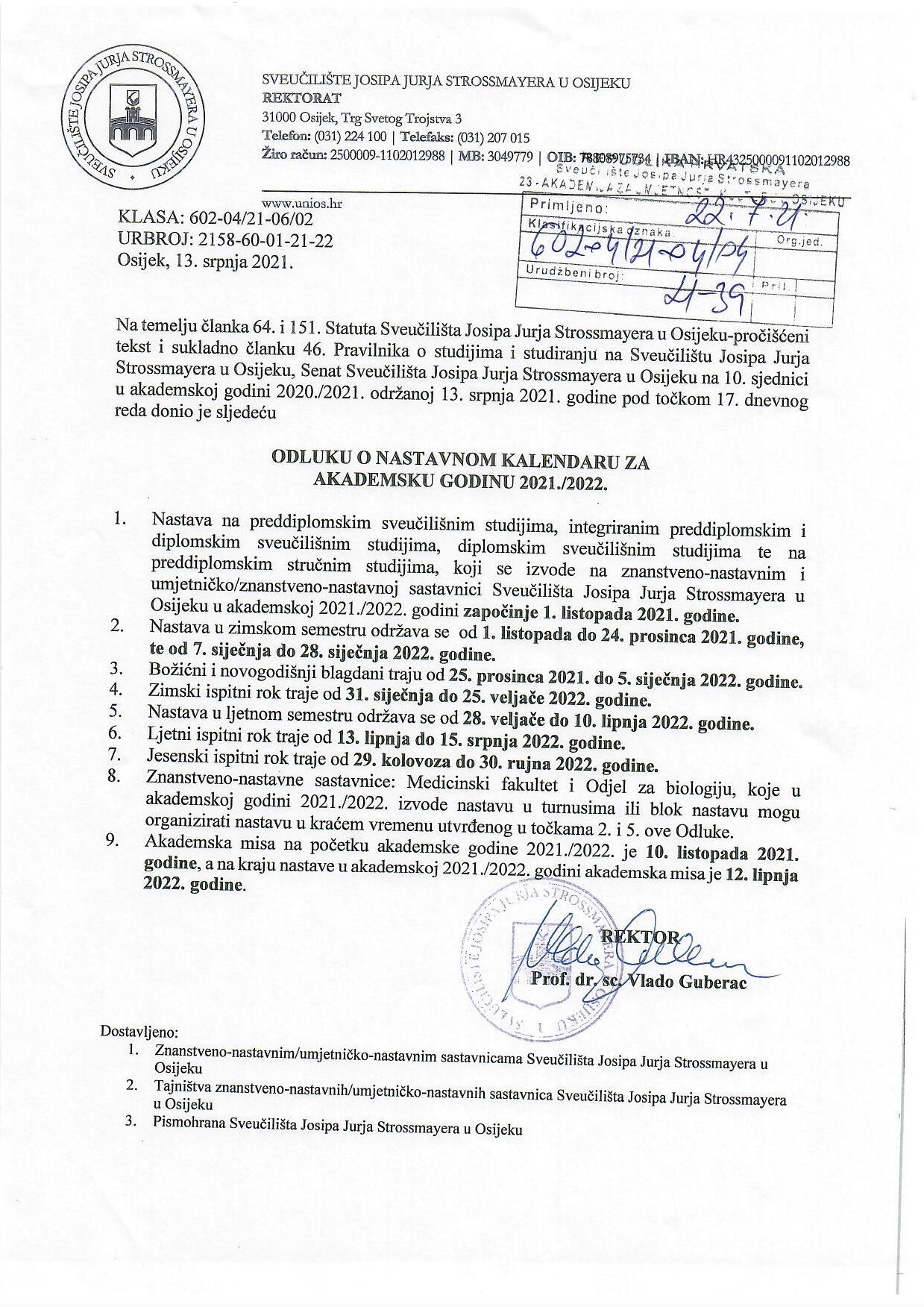 POPIS KOLEGIJA OBVEZNI KOLEGIJIIZBORNI PREDMETI* Uz svaku aktivnost studenta/nastavnu aktivnost treba definirati odgovarajući udio u ECTS bodovima pojedinih aktivnosti tako da ukupni broj ECTS bodova odgovara bodovnoj vrijednosti predmeta. ** U ovaj stupac navesti ishode učenja iz točke 1.3 koji su obuhvaćeni ovom aktivnosti studenata/nastavnika.POPIS NASTAVNIH BAZA I RADILIŠTA U KOJIMA SE IZVODI STUDIJSKI PROGRAMTERMINI ISPITNIH ROKOVA – preddiplomski studij Kultura, mediji i menadžmentOdsjek za kulturu, medije i menadžment – Preddiplomski studij Kultura, mediji i menadžment, 1. godina studija, zimski, I. semestar, akademska godina 2021./2022. Odsjek za kulturu, medije i menadžment – Preddiplomski studij Kultura, mediji i menadžment, 1. godina studija, zimski, I. semestar, akademska godina 2021./2022. Odsjek za kulturu, medije i menadžment – Preddiplomski studij Kultura, mediji i menadžment, 1. godina studija, zimski, I. semestar, akademska godina 2021./2022. Odsjek za kulturu, medije i menadžment – Preddiplomski studij Kultura, mediji i menadžment, 1. godina studija, zimski, I. semestar, akademska godina 2021./2022. Odsjek za kulturu, medije i menadžment – Preddiplomski studij Kultura, mediji i menadžment, 1. godina studija, zimski, I. semestar, akademska godina 2021./2022. Odsjek za kulturu, medije i menadžment – Preddiplomski studij Kultura, mediji i menadžment, 1. godina studija, zimski, I. semestar, akademska godina 2021./2022. Odsjek za kulturu, medije i menadžment – Preddiplomski studij Kultura, mediji i menadžment, 1. godina studija, zimski, I. semestar, akademska godina 2021./2022. Odsjek za kulturu, medije i menadžment – Preddiplomski studij Kultura, mediji i menadžment, 1. godina studija, zimski, I. semestar, akademska godina 2021./2022. Odsjek za kulturu, medije i menadžment – Preddiplomski studij Kultura, mediji i menadžment, 1. godina studija, zimski, I. semestar, akademska godina 2021./2022. Odsjek za kulturu, medije i menadžment – Preddiplomski studij Kultura, mediji i menadžment, 1. godina studija, zimski, I. semestar, akademska godina 2021./2022. Odsjek za kulturu, medije i menadžment – Preddiplomski studij Kultura, mediji i menadžment, 1. godina studija, zimski, I. semestar, akademska godina 2021./2022. Red. br.Šifra predmetaNaziv predmetaObavezan/
IzborniECTSNastavnik 

(P = predavanja
S = seminari (kap. grupe 30)
A = auditorne vježbe (kap. grupe 30)
PK = vježbe u praktikumu (kap. grupe 10)
SJ = vježbe iz stranog jezika (kap. grupe 30)
TJ = vježbe iz tjelesnog odgoja (kap. grupe 40)
M= metodičke vježbe (kap. grupe 15)SatiSatiSatiGrupeGrupeGrupeGrupeGrupeGrupeRed. br.Šifra predmetaNaziv predmetaObavezan/
IzborniECTSNastavnik 

(P = predavanja
S = seminari (kap. grupe 30)
A = auditorne vježbe (kap. grupe 30)
PK = vježbe u praktikumu (kap. grupe 10)
SJ = vježbe iz stranog jezika (kap. grupe 30)
TJ = vježbe iz tjelesnog odgoja (kap. grupe 40)
M= metodičke vježbe (kap. grupe 15)PSA, PK, SJ, TJ, MPSSA, PK, SJ, TJ, MA, PK, SJ, TJ, MA, PK, SJ, TJ, MOBVEZNI OPĆIOBVEZNI OPĆIOBVEZNI OPĆIOBVEZNI OPĆIOBVEZNI OPĆIOBVEZNI OPĆIOBVEZNI OPĆIOBVEZNI OPĆIOBVEZNI OPĆIOBVEZNI OPĆIOBVEZNI OPĆIOBVEZNI OPĆIOBVEZNI OPĆIOBVEZNI OPĆIOBVEZNI OPĆI1BAKM-11Hrvatska jezična kulturaO4doc. dr. sc. Borko Baraban45 151221BAKM-11Hrvatska jezična kulturaO4gost predavač2BAKM-12ICT u kulturi i kreativnim industrijamaO3Toni Podmanicki, predavač3030PK13332BAKM-12ICT u kulturi i kreativnim industrijamaO3gost predavač3BAKM-13Engleski jezik u kulturi 1*O2dr. sc. Darija Kuharić, viša predavačica2010SJ1 2 2 2 3BAKM-13Engleski jezik u kulturi 1*O2dr. sc. Darija Kuharić, viša predavačica2010SJ1 2 2 2 3BAKM-14Njemački jezik u kulturi 1*O2dr. sc. Darija Kuharić, viša predavačica2010SJ1  1  1  1 3BAKM-14Njemački jezik u kulturi 1*O2dr. sc. Darija Kuharić, viša predavačica2010SJ1  1  1  1 4BAKM-15Tjelesna i zdravstvena kultura 1O1Zoran Pupovac, predavač 10 20TJ 1  1 14BAKM-15Tjelesna i zdravstvena kultura 1O1Zoran Pupovac, predavač 10 20TJ 1  1 15BAKM-16Ekonomika kulture i kreativnih industrijaO5Marija Tolušić, univ. spec. oec., viša predavačica60151115BAKM-16Ekonomika kulture i kreativnih industrijaO5Marija Tolušić, univ. spec. oec., viša predavačica60151116BAKM-17Uvod u komunikologijuO5izv. prof. dr. sc. Ivica Šola4516BAKM-17Uvod u komunikologijuO5Tomislav Levak, predavač151120 ECTS20 ECTS20 ECTS20 ECTS20 ECTS20 ECTS20 ECTS20 ECTS20 ECTS20 ECTS20 ECTS20 ECTS20 ECTS20 ECTS20 ECTSIZBORNI KOLEGIJIIZBORNI KOLEGIJIIZBORNI KOLEGIJIIZBORNI KOLEGIJIIZBORNI KOLEGIJIIZBORNI KOLEGIJIIZBORNI KOLEGIJIIZBORNI KOLEGIJIIZBORNI KOLEGIJIIZBORNI KOLEGIJIIZBORNI KOLEGIJIIZBORNI KOLEGIJIIZBORNI KOLEGIJIIZBORNI KOLEGIJIIZBORNI KOLEGIJIIZBORNI KOLEGIJI77BAKM-IZ-27Istraživanje kulture, medija i kreativnih industrija 1I1dr. sc. Marina Čepo15T(1)88BAKM-IZ-05Književnost na televiziji i filmuI2doc. dr. sc. Tatjana Ileš201010(1)(1)(1)(1)99BAKM-IZ-41Urbani menadžment i kulturaI3dr. sc. Igor Mavrin, poslijedoktorand301515(1)(1)(1)(1)1010BAKM-IZ-56Društveni medijiI3dr. sc. Snježana Barić-Šelmić, poslijedoktorandica30PK(1)1111BAKM-IZ-35Novi medijski žanroviI3izv. prof. dr. sc. Vladimir Rismondo301515(1)(1)(1)(1)1212BAKM-IZ-36Filmologija i kulturaI3Kristina Kumrić, predavačica301515(1)(1)(1)(1)1313BAKM-IZ-12Oblikovanje poetskoga tekstaI3doc. art. Branko Čegec15101020PK(1)(1)(1)(1)1414PD Glazbena pedagogijaSudjelovanje u projektu Odsjeka I1doc. dr. sc. Damir Šebo---------10 ECTS10 ECTS10 ECTS10 ECTS10 ECTS10 ECTS10 ECTS10 ECTS10 ECTS10 ECTS10 ECTS10 ECTS10 ECTS10 ECTS10 ECTS10 ECTSIZBORNI KOLEGIJI AKADEMIJE ZA UMJETNOST I KULTURU U OSIJEKU I SVEUČILIŠTA JOSIPA JURJA STROSSMAYERA U OSIJEKUIZBORNI KOLEGIJI AKADEMIJE ZA UMJETNOST I KULTURU U OSIJEKU I SVEUČILIŠTA JOSIPA JURJA STROSSMAYERA U OSIJEKUIZBORNI KOLEGIJI AKADEMIJE ZA UMJETNOST I KULTURU U OSIJEKU I SVEUČILIŠTA JOSIPA JURJA STROSSMAYERA U OSIJEKUIZBORNI KOLEGIJI AKADEMIJE ZA UMJETNOST I KULTURU U OSIJEKU I SVEUČILIŠTA JOSIPA JURJA STROSSMAYERA U OSIJEKUIZBORNI KOLEGIJI AKADEMIJE ZA UMJETNOST I KULTURU U OSIJEKU I SVEUČILIŠTA JOSIPA JURJA STROSSMAYERA U OSIJEKUIZBORNI KOLEGIJI AKADEMIJE ZA UMJETNOST I KULTURU U OSIJEKU I SVEUČILIŠTA JOSIPA JURJA STROSSMAYERA U OSIJEKUIZBORNI KOLEGIJI AKADEMIJE ZA UMJETNOST I KULTURU U OSIJEKU I SVEUČILIŠTA JOSIPA JURJA STROSSMAYERA U OSIJEKUIZBORNI KOLEGIJI AKADEMIJE ZA UMJETNOST I KULTURU U OSIJEKU I SVEUČILIŠTA JOSIPA JURJA STROSSMAYERA U OSIJEKUIZBORNI KOLEGIJI AKADEMIJE ZA UMJETNOST I KULTURU U OSIJEKU I SVEUČILIŠTA JOSIPA JURJA STROSSMAYERA U OSIJEKUIZBORNI KOLEGIJI AKADEMIJE ZA UMJETNOST I KULTURU U OSIJEKU I SVEUČILIŠTA JOSIPA JURJA STROSSMAYERA U OSIJEKUIZBORNI KOLEGIJI AKADEMIJE ZA UMJETNOST I KULTURU U OSIJEKU I SVEUČILIŠTA JOSIPA JURJA STROSSMAYERA U OSIJEKUIZBORNI KOLEGIJI AKADEMIJE ZA UMJETNOST I KULTURU U OSIJEKU I SVEUČILIŠTA JOSIPA JURJA STROSSMAYERA U OSIJEKUIZBORNI KOLEGIJI AKADEMIJE ZA UMJETNOST I KULTURU U OSIJEKU I SVEUČILIŠTA JOSIPA JURJA STROSSMAYERA U OSIJEKUIZBORNI KOLEGIJI AKADEMIJE ZA UMJETNOST I KULTURU U OSIJEKU I SVEUČILIŠTA JOSIPA JURJA STROSSMAYERA U OSIJEKUIZBORNI KOLEGIJI AKADEMIJE ZA UMJETNOST I KULTURU U OSIJEKU I SVEUČILIŠTA JOSIPA JURJA STROSSMAYERA U OSIJEKU*Studenti odabiru jedan strani jezik (Engleski jezik ili Njemački jezik).Red. br.Šifra predmetaNaziv predmetaObavezan/
IzborniECTSNastavnik 

(P = predavanja
S = seminari
A = auditorne vježbe (kap.grupe 30)
PK = vježbe u praktikumu (kap.grupe 10)
SJ = vježbe iz stranog jezika (kap.grupe 30)
TJ = vježbe iz tjelesnog odgoja (kap.grupe 40)
M= metodičke vježbe (kap.grupe 15)SatiSatiSatiGrupeGrupeGrupeRed. br.Šifra predmetaNaziv predmetaObavezan/
IzborniECTSNastavnik 

(P = predavanja
S = seminari
A = auditorne vježbe (kap.grupe 30)
PK = vježbe u praktikumu (kap.grupe 10)
SJ = vježbe iz stranog jezika (kap.grupe 30)
TJ = vježbe iz tjelesnog odgoja (kap.grupe 40)
M= metodičke vježbe (kap.grupe 15)PSA, PK, SJ, TJ, MPSA, PK, SJ, TJ, MOBVEZNI OPĆIOBVEZNI OPĆIOBVEZNI OPĆIOBVEZNI OPĆIOBVEZNI OPĆIOBVEZNI OPĆIOBVEZNI OPĆIOBVEZNI OPĆIOBVEZNI OPĆIOBVEZNI OPĆIOBVEZNI OPĆIOBVEZNI OPĆIOBVEZNI OPĆIOBVEZNI OPĆIOBVEZNI OPĆIOBVEZNI OPĆIOBVEZNI OPĆIOBVEZNI OPĆIOBVEZNI OPĆIOBVEZNI OPĆIOBVEZNI OPĆIOBVEZNI OPĆIOBVEZNI OPĆIOBVEZNI OPĆI1BAKM-21Uvod u kreativno pisanjeO4doc. dr. sc. Nebojša Lujanović3011BAKM-21Uvod u kreativno pisanjeO4dr. sc. Igor Gajin, poslijedoktorand30 22BAKM-22Javni nastup u kulturiO3Tomislav Levak, predavač1530PK113BAKM-23Engleski jezik u kulturi 2*O2dr. sc. Darija Kuharić, viša predavačica2010SJ123BAKM-23Engleski jezik u kulturi 2*O2dr. sc. Darija Kuharić, viša predavačica2010SJ123BAKM-24Njemački jezik u kulturi 2*O2dr. sc. Darija Kuharić, viša predavačica2010SJ114BAKM-25Tjelesna i zdravstvena kultura 2O1Zoran Pupovac, predavač 10 20TJ 114BAKM-25Tjelesna i zdravstvena kultura 2O1Zoran Pupovac, predavač 10 20TJ 115BAKM-26Menadžment u kulturi i kreativnim industrijamaO5Marija Tolušić, univ. spec. oec., viša predavačica45 15125BAKM-26Menadžment u kulturi i kreativnim industrijamaO5Marija Tolušić, univ. spec. oec., viša predavačica45 15126BAKM-27Osnove izvještavanja u medijimaO5doc. dr. sc. Marina Đukić35 1510PK 1116BAKM-27Osnove izvještavanja u medijimaO5doc. dr. sc. Marina Đukić35 1510PK 11120 ECTS20 ECTS20 ECTS20 ECTS20 ECTS20 ECTS20 ECTS20 ECTS20 ECTS20 ECTS20 ECTS20 ECTSIZBORNI KOLEGIJIIZBORNI KOLEGIJIIZBORNI KOLEGIJIIZBORNI KOLEGIJIIZBORNI KOLEGIJIIZBORNI KOLEGIJIIZBORNI KOLEGIJIIZBORNI KOLEGIJIIZBORNI KOLEGIJIIZBORNI KOLEGIJIIZBORNI KOLEGIJIIZBORNI KOLEGIJI7BAKM-IZ-28Istraživanje kulture, medija i kreativnih industrija 2I1dr. sc. Marina Čepo15T(1)8BAKM-IZ-64Pravo, kultura i kreativne industrijeI3dr. sc. Tomislav Dagen, predavačdr. sc. Marina Čepo3015(1)(1)9BAKM-IZ-52Uvod u fotografijuI3izv. prof. art. Davor Šarićdemonstratori1530PK(1)(1)10BAKM-IZ-66Časopisne generacije suvremene hrvatske književnosti (1950. – 2000.)I3doc. art. Branko Čegec1530PK(1)(1)11BAKM-IZ-46Kreativna ekonomijaI3doc. dr. sc. Damir Šebo3015-(1)(1)-12BAKM-IZ-17Europske integracije i kulturni razvitakI3doc. dr. sc. Damir Šebo3015(1)(1)13BAKM-IZ-24Kultura u doba mrežaI3doc. dr. sc. Tatjana Ileš3015(1)(1)10 ECTS10 ECTS10 ECTS10 ECTS10 ECTS10 ECTS10 ECTS10 ECTS10 ECTS10 ECTS10 ECTS10 ECTS*Studenti odabiru jedan strani jezik (Engleski jezik ili Njemački jezik).Odsjek za kulturu, medije i menadžment – Preddiplomski studij Kultura, mediji i menadžment, 2. godina studija, zimski, III. semestar, akademska  godina 2021./2022. Odsjek za kulturu, medije i menadžment – Preddiplomski studij Kultura, mediji i menadžment, 2. godina studija, zimski, III. semestar, akademska  godina 2021./2022. Odsjek za kulturu, medije i menadžment – Preddiplomski studij Kultura, mediji i menadžment, 2. godina studija, zimski, III. semestar, akademska  godina 2021./2022. Odsjek za kulturu, medije i menadžment – Preddiplomski studij Kultura, mediji i menadžment, 2. godina studija, zimski, III. semestar, akademska  godina 2021./2022. Odsjek za kulturu, medije i menadžment – Preddiplomski studij Kultura, mediji i menadžment, 2. godina studija, zimski, III. semestar, akademska  godina 2021./2022. Odsjek za kulturu, medije i menadžment – Preddiplomski studij Kultura, mediji i menadžment, 2. godina studija, zimski, III. semestar, akademska  godina 2021./2022. Odsjek za kulturu, medije i menadžment – Preddiplomski studij Kultura, mediji i menadžment, 2. godina studija, zimski, III. semestar, akademska  godina 2021./2022. Odsjek za kulturu, medije i menadžment – Preddiplomski studij Kultura, mediji i menadžment, 2. godina studija, zimski, III. semestar, akademska  godina 2021./2022. Odsjek za kulturu, medije i menadžment – Preddiplomski studij Kultura, mediji i menadžment, 2. godina studija, zimski, III. semestar, akademska  godina 2021./2022. Odsjek za kulturu, medije i menadžment – Preddiplomski studij Kultura, mediji i menadžment, 2. godina studija, zimski, III. semestar, akademska  godina 2021./2022. Odsjek za kulturu, medije i menadžment – Preddiplomski studij Kultura, mediji i menadžment, 2. godina studija, zimski, III. semestar, akademska  godina 2021./2022. Odsjek za kulturu, medije i menadžment – Preddiplomski studij Kultura, mediji i menadžment, 2. godina studija, zimski, III. semestar, akademska  godina 2021./2022. Red. br.Šifra predmetaNaziv predmetaObavezan/
IzborniECTSNastavnik 

(P = predavanja
S = seminari (kap. grupe 30)
A = auditorne vježbe (kap. grupe 30)
PK = vježbe u praktikumu (kap. grupe 10)
SJ = vježbe iz stranog jezika (kap. grupe 30)
TJ = vježbe iz tjelesnog odgoja (kap. grupe 40)
M= metodičke vježbe (kap. grupe 15)SatiSatiSatiSatiGrupeGrupeGrupeGrupeGrupeGrupeRed. br.Šifra predmetaNaziv predmetaObavezan/
IzborniECTSNastavnik 

(P = predavanja
S = seminari (kap. grupe 30)
A = auditorne vježbe (kap. grupe 30)
PK = vježbe u praktikumu (kap. grupe 10)
SJ = vježbe iz stranog jezika (kap. grupe 30)
TJ = vježbe iz tjelesnog odgoja (kap. grupe 40)
M= metodičke vježbe (kap. grupe 15)PPSA, PK, SJ, TJ, MPSSA, PK, SJ, TJ, MA, PK, SJ, TJ, MA, PK, SJ, TJ, MOBVEZNI OPĆIOBVEZNI OPĆIOBVEZNI OPĆIOBVEZNI OPĆIOBVEZNI OPĆIOBVEZNI OPĆIOBVEZNI OPĆIOBVEZNI OPĆIOBVEZNI OPĆIOBVEZNI OPĆIOBVEZNI OPĆIOBVEZNI OPĆIOBVEZNI OPĆIOBVEZNI OPĆIOBVEZNI OPĆIOBVEZNI OPĆI1BAKM-31Metodologija istraživanja u kulturiO5izv. prof. dr. sc. Nives Tomašević303011BAKM-31Metodologija istraživanja u kulturiO5Tomislav Nedić, asistent1020PK222222BAKM-32Engleski jezik u kulturi 3*O2dr. sc. Darija Kuharić, viša predavačica202010SJ12222BAKM-32Engleski jezik u kulturi 3*O22BAKM-33Njemački jezik u kulturi 3*O2dr. sc. Darija Kuharić, viša predavačica202010SJ1 1  1  1 2BAKM-33Njemački jezik u kulturi 3*O23BAKM-34Tjelesna i zdravstvena kultura 3O1Zoran Pupovac, predavač101013BAKM-34Tjelesna i zdravstvena kultura 3O120TJ   1  1  14BAKM-35Poduzetništvo i inovacije O4Marija Tolušić, univ. spec. oec., viša predavačica4545151114BAKM-35Poduzetništvo i inovacije O4Gost predavač5BAKM-36Uvod u odnose s javnošćuO5doc. dr. sc. Marina Đukić30302010PK1112225BAKM-36Uvod u odnose s javnošćuO5gost predavač6BAKM-37Stručna praksa 1O3doc. dr. sc. Damir Šebo45PK1116BAKM-37Stručna praksa 1O3Mentori20 ECTS20 ECTS20 ECTS20 ECTS20 ECTS20 ECTS20 ECTS20 ECTS20 ECTS20 ECTS20 ECTS20 ECTS20 ECTS20 ECTS20 ECTS20 ECTSIZBORNI KOLEGIJIIZBORNI KOLEGIJIIZBORNI KOLEGIJIIZBORNI KOLEGIJIIZBORNI KOLEGIJIIZBORNI KOLEGIJIIZBORNI KOLEGIJIIZBORNI KOLEGIJIIZBORNI KOLEGIJIIZBORNI KOLEGIJIIZBORNI KOLEGIJIIZBORNI KOLEGIJIIZBORNI KOLEGIJIIZBORNI KOLEGIJIIZBORNI KOLEGIJIIZBORNI KOLEGIJI88BAKM-IZ-08Pisanje i kritička recepcijaI2doc. art. Branko Čegec201010(1)(1)(1)(1)99BAKM-IZ-14Digitalna komunikacija baštine i korisnikaI3izv. prof. dr. sc. Nives Tomaševićdoc. dr. sc. Hrvoje Mesić101035PK(1)(1)(1)(1)1010BAKM-IZ-34Medijska pismenostI3dr. sc. Luka Alebić, poslijedoktorand301515(1)(1)(1)(1)1111BAKM-IZ-50Persuazivne tehnike i javni nastup  1I3Tomislav Levak, predavač1020PK(1)(1)1212BAKM-IZ-25Projekt modernostiI3dr. sc. Igor Gajin, poslijedoktorand301515(1)(1)(1)(1)1313BAKM-IZ-57Dokumentarna reportažaI3Kristina Kumrić, predavačica3030PK(1)(1)(1)(1)1414BAKM-IZ-29Istraživanje kulture, medija i kreativnih industrija 3I1dr. sc. Marina Čepo15T(1)1515GLUI 0802DramaturgijaI2izv. prof. art. Marijana Nola3030(1)(1)(1)1616BAKM-IZ-49Menadžment organizacija civilnog sektora i kulturnih centaraI3doc. dr. sc. Damir Šebo301515(1)(1)(1)(1)1717LKBA 321Povijest filma i videa 1I2izv. prof. art. Davor ŠarićBarbara Balen, asistentica303030(1)(1)(1)(1)1818PD Glazbena pedagogijaSudjelovanje u projektu Odsjeka I1doc. dr. sc. Damir Šebo---------10 ECTS10 ECTS10 ECTS10 ECTS10 ECTS10 ECTS10 ECTS10 ECTS10 ECTS10 ECTS10 ECTS10 ECTS10 ECTS10 ECTS10 ECTS10 ECTSIZBORNI KOLEGIJI AKADEMIJE ZA UMJETNOST I KULTURU U OSIJEKU I SVEUČILIŠTA JOSIPA JURJA STROSSMAYERA U OSIJEKUIZBORNI KOLEGIJI AKADEMIJE ZA UMJETNOST I KULTURU U OSIJEKU I SVEUČILIŠTA JOSIPA JURJA STROSSMAYERA U OSIJEKUIZBORNI KOLEGIJI AKADEMIJE ZA UMJETNOST I KULTURU U OSIJEKU I SVEUČILIŠTA JOSIPA JURJA STROSSMAYERA U OSIJEKUIZBORNI KOLEGIJI AKADEMIJE ZA UMJETNOST I KULTURU U OSIJEKU I SVEUČILIŠTA JOSIPA JURJA STROSSMAYERA U OSIJEKUIZBORNI KOLEGIJI AKADEMIJE ZA UMJETNOST I KULTURU U OSIJEKU I SVEUČILIŠTA JOSIPA JURJA STROSSMAYERA U OSIJEKUIZBORNI KOLEGIJI AKADEMIJE ZA UMJETNOST I KULTURU U OSIJEKU I SVEUČILIŠTA JOSIPA JURJA STROSSMAYERA U OSIJEKUIZBORNI KOLEGIJI AKADEMIJE ZA UMJETNOST I KULTURU U OSIJEKU I SVEUČILIŠTA JOSIPA JURJA STROSSMAYERA U OSIJEKUIZBORNI KOLEGIJI AKADEMIJE ZA UMJETNOST I KULTURU U OSIJEKU I SVEUČILIŠTA JOSIPA JURJA STROSSMAYERA U OSIJEKUIZBORNI KOLEGIJI AKADEMIJE ZA UMJETNOST I KULTURU U OSIJEKU I SVEUČILIŠTA JOSIPA JURJA STROSSMAYERA U OSIJEKUIZBORNI KOLEGIJI AKADEMIJE ZA UMJETNOST I KULTURU U OSIJEKU I SVEUČILIŠTA JOSIPA JURJA STROSSMAYERA U OSIJEKUIZBORNI KOLEGIJI AKADEMIJE ZA UMJETNOST I KULTURU U OSIJEKU I SVEUČILIŠTA JOSIPA JURJA STROSSMAYERA U OSIJEKUIZBORNI KOLEGIJI AKADEMIJE ZA UMJETNOST I KULTURU U OSIJEKU I SVEUČILIŠTA JOSIPA JURJA STROSSMAYERA U OSIJEKUIZBORNI KOLEGIJI AKADEMIJE ZA UMJETNOST I KULTURU U OSIJEKU I SVEUČILIŠTA JOSIPA JURJA STROSSMAYERA U OSIJEKUIZBORNI KOLEGIJI AKADEMIJE ZA UMJETNOST I KULTURU U OSIJEKU I SVEUČILIŠTA JOSIPA JURJA STROSSMAYERA U OSIJEKUIZBORNI KOLEGIJI AKADEMIJE ZA UMJETNOST I KULTURU U OSIJEKU I SVEUČILIŠTA JOSIPA JURJA STROSSMAYERA U OSIJEKU*Studenti odabiru jedan strani jezik (Engleski jezik ili Njemački jezik).Red. br.Šifra predmetaNaziv predmetaObavezan/
IzborniECTSNastavnik 

(P = predavanja
S = seminari
A = auditorne vježbe (kap. grupe 30)
PK = vježbe u praktikumu (kap. grupe 10)
SJ = vježbe iz stranog jezika (kap. grupe 30)
TJ = vježbe iz tjelesnog odgoja (kap. grupe 40)
M= metodičke vježbe (kap. grupe 15)SatiSatiSatiGrupeGrupeGrupeRed. br.Šifra predmetaNaziv predmetaObavezan/
IzborniECTSNastavnik 

(P = predavanja
S = seminari
A = auditorne vježbe (kap. grupe 30)
PK = vježbe u praktikumu (kap. grupe 10)
SJ = vježbe iz stranog jezika (kap. grupe 30)
TJ = vježbe iz tjelesnog odgoja (kap. grupe 40)
M= metodičke vježbe (kap. grupe 15)PSA, PK, SJ, TJ, MPSA, PK, SJ, TJ, MOBVEZNI OPĆIOBVEZNI OPĆIOBVEZNI OPĆIOBVEZNI OPĆIOBVEZNI OPĆIOBVEZNI OPĆIOBVEZNI OPĆIOBVEZNI OPĆIOBVEZNI OPĆIOBVEZNI OPĆIOBVEZNI OPĆIOBVEZNI OPĆI1BAKM-41Kultura i umjetnost kroz razdoblja 1O4doc. dr. sc. Nebojša Lujanović45511BAKM-41Kultura i umjetnost kroz razdoblja 1O4dr. sc. Igor Gajin, poslijedoktorand1012BAKM-42Engleski jezik u kulturi 4*O2dr. sc. Darija Kuharić, viša predavačica2010SJ122BAKM-42Engleski jezik u kulturi 4*O22BAKM-43Njemački jezik u kulturi 4*O2dr. sc. Darija Kuharić, viša predavačica2010SJ112BAKM-43Njemački jezik u kulturi 4*O23BAKM-44Tjelesna i zdravstvena kultura 4O1Zoran Pupovac, predavač1013BAKM-44Tjelesna i zdravstvena kultura 4O120TJ14BAKM-45Marketing i digitalna promocijaO5doc. dr. sc. Iva Buljubašić4514BAKM-45Marketing i digitalna promocijaO5Toni Podmanicki, predavač1515BAKM-46Uvod u studije medijaO5izv. prof. dr. sc. Ivica Šola4515115BAKM-46Uvod u studije medijaO56BAKM-37Stručna praksa 2O3doc. dr. sc. Damir Šebo45PK16BAKM-37Stručna praksa 2O3Mentori20 ECTS20 ECTS20 ECTS20 ECTS20 ECTS20 ECTS20 ECTS20 ECTS20 ECTS20 ECTS20 ECTS20 ECTSIZBORNI KOLEGIJIIZBORNI KOLEGIJIIZBORNI KOLEGIJIIZBORNI KOLEGIJIIZBORNI KOLEGIJIIZBORNI KOLEGIJIIZBORNI KOLEGIJIIZBORNI KOLEGIJIIZBORNI KOLEGIJIIZBORNI KOLEGIJIIZBORNI KOLEGIJIIZBORNI KOLEGIJIIZBORNI KOLEGIJIIZBORNI KOLEGIJI77BAKM-IZ-33Etika i medijska kulturaEtika i medijska kulturaI3izv. prof. dr. sc. Ivica Šola3015(1)(1)88BAKM-IZ-40Planiranje u kulturiPlaniranje u kulturiI3Marija Tolušić, univ. spec. oec., viša predavačica3015(1)(1)99BAKM-IZ-30Istraživanje kulture, medija i kreativnih industrija 4Istraživanje kulture, medija i kreativnih industrija 4I1dr. sc. Marina Čepo15T(1)1010GLUI 0821Dramaturgija karakteraDramaturgija karakteraI2izv. prof. art. Marijana Nola30(1)1111BAKM-IZ-44Menadžment promjenaMenadžment promjenaI3doc. dr. sc. Marta Borić Cvenić3015(1)(1)1212BAKM-IZ-02Suvremena europska kratka pričaSuvremena europska kratka pričaI3doc. art. Branko Čegec30151313LKBA 322Povijest filma i videa 2Povijest filma i videa 2I2izv. prof. art. Davor ŠarićBarbara Balen, asistentica3030(1)(1)1414BAKM-IZ-65Dezinformacije u novim medijimaDezinformacije u novim medijimaI3Tomislav Levak, predavač20101515BAKM-IZ-38Kulturni turizam i kulturna baštinaKulturni turizam i kulturna baštinaI3dr. sc. Igor Mavrin, poslijedoktorand3015(1)(1)1616BAKM-IZ-42Kros-kulturni menadžmentKros-kulturni menadžmentI3dr. sc. Igor Mavrin, poslijedoktorand30 151717PD Glazbena pedagogijaSudjelovanje u projektu OdsjekaSudjelovanje u projektu OdsjekaI1doc. dr. sc. Damir Šebo------10 ECTS10 ECTS10 ECTS10 ECTS10 ECTS10 ECTS10 ECTS10 ECTS10 ECTS10 ECTS10 ECTS10 ECTS10 ECTS10 ECTS*Studenti odabiru jedan strani jezik (Engleski jezik ili Njemački jezik).Red. br.Šifra predmetaNaziv predmetaObavezan/
IzborniECTSNastavnik 

(P = predavanja
S = seminari
A = auditorne vježbe (kap. grupe 30)
PK = vježbe u praktikumu (kap. grupe 10)
SJ = vježbe iz stranog jezika (kap. grupe 30)
TJ = vježbe iz tjelesnog odgoja (kap. grupe 40)
M= metodičke vježbe (kap. grupe 15)SatiSatiSatiGrupeGrupeGrupeRed. br.Šifra predmetaNaziv predmetaObavezan/
IzborniECTSNastavnik 

(P = predavanja
S = seminari
A = auditorne vježbe (kap. grupe 30)
PK = vježbe u praktikumu (kap. grupe 10)
SJ = vježbe iz stranog jezika (kap. grupe 30)
TJ = vježbe iz tjelesnog odgoja (kap. grupe 40)
M= metodičke vježbe (kap. grupe 15)PSA, PK, SJ, TJ, MPSA, PK, SJ, TJ, MOBVEZNI OPĆIOBVEZNI OPĆIOBVEZNI OPĆIOBVEZNI OPĆIOBVEZNI OPĆIOBVEZNI OPĆIOBVEZNI OPĆIOBVEZNI OPĆIOBVEZNI OPĆIOBVEZNI OPĆIOBVEZNI OPĆIOBVEZNI OPĆI1BAKM-51Kultura i umjetnost kroz razdoblja 2O4doc. dr. sc. Nebojša Lujanović4515111BAKM-51Kultura i umjetnost kroz razdoblja 2O42BAKM-52Digitalni kulturni sadržajiO4doc. dr. sc. Hrvoje Mesić3015113BAKM-53Projektni menadžmentO4doc. dr. sc. Marija Šain3013BAKM-53Projektni menadžmentO4Maja Haršanji, asistentica1514BAKM-54Audiovizualna produkcijaO4izv. prof. art. Davor Šarić4514BAKM-54Audiovizualna produkcijaO4Iris Tomić, asistentica1515BAKM-55Stručna praksa 3O4doc. dr. sc. Damir Šebo60PK15BAKM-55Stručna praksa 3O4Mentori20 ECTS20 ECTS20 ECTS20 ECTS20 ECTS20 ECTS20 ECTS20 ECTS20 ECTS20 ECTS20 ECTS20 ECTSIZBORNI KOLEGIJIIZBORNI KOLEGIJIIZBORNI KOLEGIJIIZBORNI KOLEGIJIIZBORNI KOLEGIJIIZBORNI KOLEGIJIIZBORNI KOLEGIJIIZBORNI KOLEGIJIIZBORNI KOLEGIJIIZBORNI KOLEGIJIIZBORNI KOLEGIJIIZBORNI KOLEGIJIIZBORNI KOLEGIJIIZBORNI KOLEGIJI66BAKM-IZ-18Umjetnost u književnostiUmjetnost u književnostiI3izv. prof. art. Anđelko Mrkonjić3015(1)(1)77BAKM-IZ-01Suvremena književnostSuvremena književnostI3doc. dr. sc. Nebojša Lujanović3015(1)(1)88BAKM-IZ-30Istraživanje kulture, medija i kreativnih industrija 5Istraživanje kulture, medija i kreativnih industrija 5I1dr. sc. Marina Čepo15T(1)99BAKM-IZ-11Kreativno pisanjeKreativno pisanjeI3izv. prof. art. Anđelko Mrkonjić1530(1)1010BAKM-IZ-63Europa i stvaranje državnopravnih institucija Republike HrvatskeEuropa i stvaranje državnopravnih institucija Republike HrvatskeI3dr. sc. Tomislav Dagen, predavač3015(1)1111BAKO PN4Projektna nastavaProjektna nastavaI2doc. dr. sc. Damir ŠeboMentori------9 ECTS9 ECTS9 ECTS9 ECTS9 ECTS9 ECTS9 ECTS9 ECTS9 ECTS9 ECTS9 ECTS9 ECTS9 ECTS9 ECTSRed. br.Šifra predmetaNaziv predmetaObavezan/
IzborniECTSNastavnik 

(P = predavanja
S = seminari
A = auditorne vježbe (kap. grupe 30)
PK = vježbe u praktikumu (kap. grupe 10)
SJ = vježbe iz stranog jezika (kap. grupe 30)
TJ = vježbe iz tjelesnog odgoja (kap. grupe 40)
M= metodičke vježbe (kap. grupe 15)SatiSatiSatiGrupeGrupeGrupeRed. br.Šifra predmetaNaziv predmetaObavezan/
IzborniECTSNastavnik 

(P = predavanja
S = seminari
A = auditorne vježbe (kap. grupe 30)
PK = vježbe u praktikumu (kap. grupe 10)
SJ = vježbe iz stranog jezika (kap. grupe 30)
TJ = vježbe iz tjelesnog odgoja (kap. grupe 40)
M= metodičke vježbe (kap. grupe 15)PSA, PK, SJ, TJ, MPSA, PK, SJ, TJ, MOBVEZNI OPĆIOBVEZNI OPĆIOBVEZNI OPĆIOBVEZNI OPĆIOBVEZNI OPĆIOBVEZNI OPĆIOBVEZNI OPĆIOBVEZNI OPĆIOBVEZNI OPĆIOBVEZNI OPĆIOBVEZNI OPĆIOBVEZNI OPĆI1BAKM-61Popularna i masovna kulturaO4doc. dr. sc. Tatjana Ileš4515112BAKM-62Financijsko upravljanje u kreativnim industrijamaO4doc. dr. sc. Marija Šain4512BAKM-62Financijsko upravljanje u kreativnim industrijamaO4Maja Haršanji, asistentica1513BAKM-63Osnove multimedije i web dizajnaO4Toni Podmanicki, predavač405301124BAKM-64Stručna praksa 4O4doc. dr. sc. Damir Šebo60PK14BAKM-64Stručna praksa 4O4Mentori5BAKM-65Završni radO6mentor4022 ECTS22 ECTS22 ECTS22 ECTS22 ECTS22 ECTS22 ECTS22 ECTS22 ECTS22 ECTS22 ECTS22 ECTSIZBORNI KOLEGIJIIZBORNI KOLEGIJIIZBORNI KOLEGIJIIZBORNI KOLEGIJIIZBORNI KOLEGIJIIZBORNI KOLEGIJIIZBORNI KOLEGIJIIZBORNI KOLEGIJIIZBORNI KOLEGIJIIZBORNI KOLEGIJIIZBORNI KOLEGIJIIZBORNI KOLEGIJI6BAKM-IZ-19Religija i kulturaI3izv. prof. dr. sc. Ivica Šola3015(1)(1)7BAKM-IZ-55Radijsko snimanje i produkcijaI3Saša Drinić, predavač2020(1)(1)8BAKM-IZ-16Uvod u kulturalne studijeI3doc. dr. sc. Nebojša Lujanović3015(1)(1)9BAKM-IZ-15Baštinske institucije i nacionalni identitetI3Doc. dr. sc. Hrvoje MesićBarbara Balen, asistentica301510BAKM-IZ-54Videoprodukcija i kreativne industrijeI3Kristina Kumrić, predavačica1530(1)(1)11BAKM-IZ-47Menadžment ljudskih resursaI3doc. dr. sc. Damir Šebo3015(1)(1)9 ECTS9 ECTS9 ECTS9 ECTS9 ECTS9 ECTS9 ECTS9 ECTS9 ECTS9 ECTS9 ECTS9 ECTSOpće informacijeOpće informacijeOpće informacijeNaziv predmetaHrvatska jezična kulturaHrvatska jezična kulturaNositelj predmeta doc. dr. sc. Borko Barabandoc. dr. sc. Borko BarabanSuradnik na predmetu--Studijski programPreddiplomski sveučilišni studij Kultura, mediji i menadžmentPreddiplomski sveučilišni studij Kultura, mediji i menadžmentŠifra predmetaBAKM-11BAKM-11Status predmetaobvezniobvezniGodina1. godina1. godinaBodovna vrijednost i način izvođenja nastaveECTS koeficijent opterećenja studenata4Bodovna vrijednost i način izvođenja nastaveBroj sati (P+V+S)60 (45+0+15)OPIS PREDMETAOPIS PREDMETAOPIS PREDMETAOPIS PREDMETAOPIS PREDMETAOPIS PREDMETAOPIS PREDMETAOPIS PREDMETAOPIS PREDMETAOPIS PREDMETACiljevi predmetaCiljevi predmetaCiljevi predmetaCiljevi predmetaCiljevi predmetaCiljevi predmetaCiljevi predmetaCiljevi predmetaCiljevi predmetaCiljevi predmetaTemeljni je cilj kolegija Hrvatska jezična kultura nadograditi osnovu jezične kulture stečenu u osnovnoškolskom i srednjoškolskom obrazovanju, s posebnim osvrtom na kulturu pisanja te razviti svijest o potrebi cjeloživotnoga učenja hrvatskoga standardnoga jezika. Studenti će nakon odslušanoga i položenoga kolegija biti osposobljeni za služenje normativnim priručnicima te uočavanje gramatičkih, pravopisnih i leksičkih pogrješaka u jeziku.Temeljni je cilj kolegija Hrvatska jezična kultura nadograditi osnovu jezične kulture stečenu u osnovnoškolskom i srednjoškolskom obrazovanju, s posebnim osvrtom na kulturu pisanja te razviti svijest o potrebi cjeloživotnoga učenja hrvatskoga standardnoga jezika. Studenti će nakon odslušanoga i položenoga kolegija biti osposobljeni za služenje normativnim priručnicima te uočavanje gramatičkih, pravopisnih i leksičkih pogrješaka u jeziku.Temeljni je cilj kolegija Hrvatska jezična kultura nadograditi osnovu jezične kulture stečenu u osnovnoškolskom i srednjoškolskom obrazovanju, s posebnim osvrtom na kulturu pisanja te razviti svijest o potrebi cjeloživotnoga učenja hrvatskoga standardnoga jezika. Studenti će nakon odslušanoga i položenoga kolegija biti osposobljeni za služenje normativnim priručnicima te uočavanje gramatičkih, pravopisnih i leksičkih pogrješaka u jeziku.Temeljni je cilj kolegija Hrvatska jezična kultura nadograditi osnovu jezične kulture stečenu u osnovnoškolskom i srednjoškolskom obrazovanju, s posebnim osvrtom na kulturu pisanja te razviti svijest o potrebi cjeloživotnoga učenja hrvatskoga standardnoga jezika. Studenti će nakon odslušanoga i položenoga kolegija biti osposobljeni za služenje normativnim priručnicima te uočavanje gramatičkih, pravopisnih i leksičkih pogrješaka u jeziku.Temeljni je cilj kolegija Hrvatska jezična kultura nadograditi osnovu jezične kulture stečenu u osnovnoškolskom i srednjoškolskom obrazovanju, s posebnim osvrtom na kulturu pisanja te razviti svijest o potrebi cjeloživotnoga učenja hrvatskoga standardnoga jezika. Studenti će nakon odslušanoga i položenoga kolegija biti osposobljeni za služenje normativnim priručnicima te uočavanje gramatičkih, pravopisnih i leksičkih pogrješaka u jeziku.Temeljni je cilj kolegija Hrvatska jezična kultura nadograditi osnovu jezične kulture stečenu u osnovnoškolskom i srednjoškolskom obrazovanju, s posebnim osvrtom na kulturu pisanja te razviti svijest o potrebi cjeloživotnoga učenja hrvatskoga standardnoga jezika. Studenti će nakon odslušanoga i položenoga kolegija biti osposobljeni za služenje normativnim priručnicima te uočavanje gramatičkih, pravopisnih i leksičkih pogrješaka u jeziku.Temeljni je cilj kolegija Hrvatska jezična kultura nadograditi osnovu jezične kulture stečenu u osnovnoškolskom i srednjoškolskom obrazovanju, s posebnim osvrtom na kulturu pisanja te razviti svijest o potrebi cjeloživotnoga učenja hrvatskoga standardnoga jezika. Studenti će nakon odslušanoga i položenoga kolegija biti osposobljeni za služenje normativnim priručnicima te uočavanje gramatičkih, pravopisnih i leksičkih pogrješaka u jeziku.Temeljni je cilj kolegija Hrvatska jezična kultura nadograditi osnovu jezične kulture stečenu u osnovnoškolskom i srednjoškolskom obrazovanju, s posebnim osvrtom na kulturu pisanja te razviti svijest o potrebi cjeloživotnoga učenja hrvatskoga standardnoga jezika. Studenti će nakon odslušanoga i položenoga kolegija biti osposobljeni za služenje normativnim priručnicima te uočavanje gramatičkih, pravopisnih i leksičkih pogrješaka u jeziku.Temeljni je cilj kolegija Hrvatska jezična kultura nadograditi osnovu jezične kulture stečenu u osnovnoškolskom i srednjoškolskom obrazovanju, s posebnim osvrtom na kulturu pisanja te razviti svijest o potrebi cjeloživotnoga učenja hrvatskoga standardnoga jezika. Studenti će nakon odslušanoga i položenoga kolegija biti osposobljeni za služenje normativnim priručnicima te uočavanje gramatičkih, pravopisnih i leksičkih pogrješaka u jeziku.Temeljni je cilj kolegija Hrvatska jezična kultura nadograditi osnovu jezične kulture stečenu u osnovnoškolskom i srednjoškolskom obrazovanju, s posebnim osvrtom na kulturu pisanja te razviti svijest o potrebi cjeloživotnoga učenja hrvatskoga standardnoga jezika. Studenti će nakon odslušanoga i položenoga kolegija biti osposobljeni za služenje normativnim priručnicima te uočavanje gramatičkih, pravopisnih i leksičkih pogrješaka u jeziku.Uvjeti za upis predmetaUvjeti za upis predmetaUvjeti za upis predmetaUvjeti za upis predmetaUvjeti za upis predmetaUvjeti za upis predmetaUvjeti za upis predmetaUvjeti za upis predmetaUvjeti za upis predmetaUvjeti za upis predmetaNema posebnih uvjeta za upis ovog predmeta.Nema posebnih uvjeta za upis ovog predmeta.Nema posebnih uvjeta za upis ovog predmeta.Nema posebnih uvjeta za upis ovog predmeta.Nema posebnih uvjeta za upis ovog predmeta.Nema posebnih uvjeta za upis ovog predmeta.Nema posebnih uvjeta za upis ovog predmeta.Nema posebnih uvjeta za upis ovog predmeta.Nema posebnih uvjeta za upis ovog predmeta.Nema posebnih uvjeta za upis ovog predmeta.Očekivani ishodi učenja za predmet Očekivani ishodi učenja za predmet Očekivani ishodi učenja za predmet Očekivani ishodi učenja za predmet Očekivani ishodi učenja za predmet Očekivani ishodi učenja za predmet Očekivani ishodi učenja za predmet Očekivani ishodi učenja za predmet Očekivani ishodi učenja za predmet Očekivani ishodi učenja za predmet Nakon odslušanoga kolegija studenti će moći:1. samostalno se služiti normativnim priručnicima hrvatskoga književnoga jezika, 2. uočavati pogrješke u pismu i govoru, 3. odrediti vrste pogrješaka u odnosu na funkcionalne stilove hrvatskoga jezika 4. ispravljati pogrješke u skladu s pravopisnom, pravogovornom, gramatičkom i leksičkom normom hrvatskoga književnoga jezika.Nakon odslušanoga kolegija studenti će moći:1. samostalno se služiti normativnim priručnicima hrvatskoga književnoga jezika, 2. uočavati pogrješke u pismu i govoru, 3. odrediti vrste pogrješaka u odnosu na funkcionalne stilove hrvatskoga jezika 4. ispravljati pogrješke u skladu s pravopisnom, pravogovornom, gramatičkom i leksičkom normom hrvatskoga književnoga jezika.Nakon odslušanoga kolegija studenti će moći:1. samostalno se služiti normativnim priručnicima hrvatskoga književnoga jezika, 2. uočavati pogrješke u pismu i govoru, 3. odrediti vrste pogrješaka u odnosu na funkcionalne stilove hrvatskoga jezika 4. ispravljati pogrješke u skladu s pravopisnom, pravogovornom, gramatičkom i leksičkom normom hrvatskoga književnoga jezika.Nakon odslušanoga kolegija studenti će moći:1. samostalno se služiti normativnim priručnicima hrvatskoga književnoga jezika, 2. uočavati pogrješke u pismu i govoru, 3. odrediti vrste pogrješaka u odnosu na funkcionalne stilove hrvatskoga jezika 4. ispravljati pogrješke u skladu s pravopisnom, pravogovornom, gramatičkom i leksičkom normom hrvatskoga književnoga jezika.Nakon odslušanoga kolegija studenti će moći:1. samostalno se služiti normativnim priručnicima hrvatskoga književnoga jezika, 2. uočavati pogrješke u pismu i govoru, 3. odrediti vrste pogrješaka u odnosu na funkcionalne stilove hrvatskoga jezika 4. ispravljati pogrješke u skladu s pravopisnom, pravogovornom, gramatičkom i leksičkom normom hrvatskoga književnoga jezika.Nakon odslušanoga kolegija studenti će moći:1. samostalno se služiti normativnim priručnicima hrvatskoga književnoga jezika, 2. uočavati pogrješke u pismu i govoru, 3. odrediti vrste pogrješaka u odnosu na funkcionalne stilove hrvatskoga jezika 4. ispravljati pogrješke u skladu s pravopisnom, pravogovornom, gramatičkom i leksičkom normom hrvatskoga književnoga jezika.Nakon odslušanoga kolegija studenti će moći:1. samostalno se služiti normativnim priručnicima hrvatskoga književnoga jezika, 2. uočavati pogrješke u pismu i govoru, 3. odrediti vrste pogrješaka u odnosu na funkcionalne stilove hrvatskoga jezika 4. ispravljati pogrješke u skladu s pravopisnom, pravogovornom, gramatičkom i leksičkom normom hrvatskoga književnoga jezika.Nakon odslušanoga kolegija studenti će moći:1. samostalno se služiti normativnim priručnicima hrvatskoga književnoga jezika, 2. uočavati pogrješke u pismu i govoru, 3. odrediti vrste pogrješaka u odnosu na funkcionalne stilove hrvatskoga jezika 4. ispravljati pogrješke u skladu s pravopisnom, pravogovornom, gramatičkom i leksičkom normom hrvatskoga književnoga jezika.Nakon odslušanoga kolegija studenti će moći:1. samostalno se služiti normativnim priručnicima hrvatskoga književnoga jezika, 2. uočavati pogrješke u pismu i govoru, 3. odrediti vrste pogrješaka u odnosu na funkcionalne stilove hrvatskoga jezika 4. ispravljati pogrješke u skladu s pravopisnom, pravogovornom, gramatičkom i leksičkom normom hrvatskoga književnoga jezika.Nakon odslušanoga kolegija studenti će moći:1. samostalno se služiti normativnim priručnicima hrvatskoga književnoga jezika, 2. uočavati pogrješke u pismu i govoru, 3. odrediti vrste pogrješaka u odnosu na funkcionalne stilove hrvatskoga jezika 4. ispravljati pogrješke u skladu s pravopisnom, pravogovornom, gramatičkom i leksičkom normom hrvatskoga književnoga jezika.Sadržaj predmetaSadržaj predmetaSadržaj predmetaSadržaj predmetaSadržaj predmetaSadržaj predmetaSadržaj predmetaSadržaj predmetaSadržaj predmetaSadržaj predmetapojam književnoga jezika i njegovih normi (pravopisna, gramatička, leksička)jezik kao sustav i jezik kao standardnormativni priručnici (gramatike, pravopisi, rječnici, jezični savjetnici)odrednice funkcionalnih stilova hrvatskoga književnoga jezika (književnoumjetnički, administrativni, novinsko-publicistički i znanstveni)obilježja razgovornoga stila - jezikapisano i govorno izražavanje (lektoriranje tekstova, uočavanje pogrješaka u govornom izražavanju javnih osoba)jezik strukepojam književnoga jezika i njegovih normi (pravopisna, gramatička, leksička)jezik kao sustav i jezik kao standardnormativni priručnici (gramatike, pravopisi, rječnici, jezični savjetnici)odrednice funkcionalnih stilova hrvatskoga književnoga jezika (književnoumjetnički, administrativni, novinsko-publicistički i znanstveni)obilježja razgovornoga stila - jezikapisano i govorno izražavanje (lektoriranje tekstova, uočavanje pogrješaka u govornom izražavanju javnih osoba)jezik strukepojam književnoga jezika i njegovih normi (pravopisna, gramatička, leksička)jezik kao sustav i jezik kao standardnormativni priručnici (gramatike, pravopisi, rječnici, jezični savjetnici)odrednice funkcionalnih stilova hrvatskoga književnoga jezika (književnoumjetnički, administrativni, novinsko-publicistički i znanstveni)obilježja razgovornoga stila - jezikapisano i govorno izražavanje (lektoriranje tekstova, uočavanje pogrješaka u govornom izražavanju javnih osoba)jezik strukepojam književnoga jezika i njegovih normi (pravopisna, gramatička, leksička)jezik kao sustav i jezik kao standardnormativni priručnici (gramatike, pravopisi, rječnici, jezični savjetnici)odrednice funkcionalnih stilova hrvatskoga književnoga jezika (književnoumjetnički, administrativni, novinsko-publicistički i znanstveni)obilježja razgovornoga stila - jezikapisano i govorno izražavanje (lektoriranje tekstova, uočavanje pogrješaka u govornom izražavanju javnih osoba)jezik strukepojam književnoga jezika i njegovih normi (pravopisna, gramatička, leksička)jezik kao sustav i jezik kao standardnormativni priručnici (gramatike, pravopisi, rječnici, jezični savjetnici)odrednice funkcionalnih stilova hrvatskoga književnoga jezika (književnoumjetnički, administrativni, novinsko-publicistički i znanstveni)obilježja razgovornoga stila - jezikapisano i govorno izražavanje (lektoriranje tekstova, uočavanje pogrješaka u govornom izražavanju javnih osoba)jezik strukepojam književnoga jezika i njegovih normi (pravopisna, gramatička, leksička)jezik kao sustav i jezik kao standardnormativni priručnici (gramatike, pravopisi, rječnici, jezični savjetnici)odrednice funkcionalnih stilova hrvatskoga književnoga jezika (književnoumjetnički, administrativni, novinsko-publicistički i znanstveni)obilježja razgovornoga stila - jezikapisano i govorno izražavanje (lektoriranje tekstova, uočavanje pogrješaka u govornom izražavanju javnih osoba)jezik strukepojam književnoga jezika i njegovih normi (pravopisna, gramatička, leksička)jezik kao sustav i jezik kao standardnormativni priručnici (gramatike, pravopisi, rječnici, jezični savjetnici)odrednice funkcionalnih stilova hrvatskoga književnoga jezika (književnoumjetnički, administrativni, novinsko-publicistički i znanstveni)obilježja razgovornoga stila - jezikapisano i govorno izražavanje (lektoriranje tekstova, uočavanje pogrješaka u govornom izražavanju javnih osoba)jezik strukepojam književnoga jezika i njegovih normi (pravopisna, gramatička, leksička)jezik kao sustav i jezik kao standardnormativni priručnici (gramatike, pravopisi, rječnici, jezični savjetnici)odrednice funkcionalnih stilova hrvatskoga književnoga jezika (književnoumjetnički, administrativni, novinsko-publicistički i znanstveni)obilježja razgovornoga stila - jezikapisano i govorno izražavanje (lektoriranje tekstova, uočavanje pogrješaka u govornom izražavanju javnih osoba)jezik strukepojam književnoga jezika i njegovih normi (pravopisna, gramatička, leksička)jezik kao sustav i jezik kao standardnormativni priručnici (gramatike, pravopisi, rječnici, jezični savjetnici)odrednice funkcionalnih stilova hrvatskoga književnoga jezika (književnoumjetnički, administrativni, novinsko-publicistički i znanstveni)obilježja razgovornoga stila - jezikapisano i govorno izražavanje (lektoriranje tekstova, uočavanje pogrješaka u govornom izražavanju javnih osoba)jezik strukepojam književnoga jezika i njegovih normi (pravopisna, gramatička, leksička)jezik kao sustav i jezik kao standardnormativni priručnici (gramatike, pravopisi, rječnici, jezični savjetnici)odrednice funkcionalnih stilova hrvatskoga književnoga jezika (književnoumjetnički, administrativni, novinsko-publicistički i znanstveni)obilježja razgovornoga stila - jezikapisano i govorno izražavanje (lektoriranje tekstova, uočavanje pogrješaka u govornom izražavanju javnih osoba)jezik strukeVrste izvođenja nastave Vrste izvođenja nastave Vrste izvođenja nastave  predavanjaseminari i radionice   vježbe   obrazovanje na daljinu terenska nastava predavanjaseminari i radionice   vježbe   obrazovanje na daljinu terenska nastava predavanjaseminari i radionice   vježbe   obrazovanje na daljinu terenska nastava predavanjaseminari i radionice   vježbe   obrazovanje na daljinu terenska nastavasamostalni zadaci   multimedija i mreža   laboratorij mentorski radostalo  _____________samostalni zadaci   multimedija i mreža   laboratorij mentorski radostalo  _____________samostalni zadaci   multimedija i mreža   laboratorij mentorski radostalo  _____________KomentariKomentariKomentariObveze studenataObveze studenataObveze studenataObveze studenataObveze studenataObveze studenataObveze studenataObveze studenataObveze studenataObveze studenataObveze studenata u okviru kolegija odnose se na redovito pohađanje nastave i seminara koje je određeno prema Pravilniku o studiranju i aktivno sudjelovanje u nastavi. Student je obvezan izraditi seminarski zadatak u kojim će prikazati i primijeniti stečena znanja iz kolegija. Seminarski rad mora se izlagati u trajanju 20 minuta, a redoslijed izlaganja bit će unaprijed utvrđen.Aktivno sudjelovanje u nastavi promiče logičko studentsko zaključivanje te podrazumijeva redovitu nazočnost i sudjelovanje u nastavi (postavljanjem i odgovaranjem na pitanja) kao i konzultacije s nositeljem kolegija.Obveze studenata u okviru kolegija odnose se na redovito pohađanje nastave i seminara koje je određeno prema Pravilniku o studiranju i aktivno sudjelovanje u nastavi. Student je obvezan izraditi seminarski zadatak u kojim će prikazati i primijeniti stečena znanja iz kolegija. Seminarski rad mora se izlagati u trajanju 20 minuta, a redoslijed izlaganja bit će unaprijed utvrđen.Aktivno sudjelovanje u nastavi promiče logičko studentsko zaključivanje te podrazumijeva redovitu nazočnost i sudjelovanje u nastavi (postavljanjem i odgovaranjem na pitanja) kao i konzultacije s nositeljem kolegija.Obveze studenata u okviru kolegija odnose se na redovito pohađanje nastave i seminara koje je određeno prema Pravilniku o studiranju i aktivno sudjelovanje u nastavi. Student je obvezan izraditi seminarski zadatak u kojim će prikazati i primijeniti stečena znanja iz kolegija. Seminarski rad mora se izlagati u trajanju 20 minuta, a redoslijed izlaganja bit će unaprijed utvrđen.Aktivno sudjelovanje u nastavi promiče logičko studentsko zaključivanje te podrazumijeva redovitu nazočnost i sudjelovanje u nastavi (postavljanjem i odgovaranjem na pitanja) kao i konzultacije s nositeljem kolegija.Obveze studenata u okviru kolegija odnose se na redovito pohađanje nastave i seminara koje je određeno prema Pravilniku o studiranju i aktivno sudjelovanje u nastavi. Student je obvezan izraditi seminarski zadatak u kojim će prikazati i primijeniti stečena znanja iz kolegija. Seminarski rad mora se izlagati u trajanju 20 minuta, a redoslijed izlaganja bit će unaprijed utvrđen.Aktivno sudjelovanje u nastavi promiče logičko studentsko zaključivanje te podrazumijeva redovitu nazočnost i sudjelovanje u nastavi (postavljanjem i odgovaranjem na pitanja) kao i konzultacije s nositeljem kolegija.Obveze studenata u okviru kolegija odnose se na redovito pohađanje nastave i seminara koje je određeno prema Pravilniku o studiranju i aktivno sudjelovanje u nastavi. Student je obvezan izraditi seminarski zadatak u kojim će prikazati i primijeniti stečena znanja iz kolegija. Seminarski rad mora se izlagati u trajanju 20 minuta, a redoslijed izlaganja bit će unaprijed utvrđen.Aktivno sudjelovanje u nastavi promiče logičko studentsko zaključivanje te podrazumijeva redovitu nazočnost i sudjelovanje u nastavi (postavljanjem i odgovaranjem na pitanja) kao i konzultacije s nositeljem kolegija.Obveze studenata u okviru kolegija odnose se na redovito pohađanje nastave i seminara koje je određeno prema Pravilniku o studiranju i aktivno sudjelovanje u nastavi. Student je obvezan izraditi seminarski zadatak u kojim će prikazati i primijeniti stečena znanja iz kolegija. Seminarski rad mora se izlagati u trajanju 20 minuta, a redoslijed izlaganja bit će unaprijed utvrđen.Aktivno sudjelovanje u nastavi promiče logičko studentsko zaključivanje te podrazumijeva redovitu nazočnost i sudjelovanje u nastavi (postavljanjem i odgovaranjem na pitanja) kao i konzultacije s nositeljem kolegija.Obveze studenata u okviru kolegija odnose se na redovito pohađanje nastave i seminara koje je određeno prema Pravilniku o studiranju i aktivno sudjelovanje u nastavi. Student je obvezan izraditi seminarski zadatak u kojim će prikazati i primijeniti stečena znanja iz kolegija. Seminarski rad mora se izlagati u trajanju 20 minuta, a redoslijed izlaganja bit će unaprijed utvrđen.Aktivno sudjelovanje u nastavi promiče logičko studentsko zaključivanje te podrazumijeva redovitu nazočnost i sudjelovanje u nastavi (postavljanjem i odgovaranjem na pitanja) kao i konzultacije s nositeljem kolegija.Obveze studenata u okviru kolegija odnose se na redovito pohađanje nastave i seminara koje je određeno prema Pravilniku o studiranju i aktivno sudjelovanje u nastavi. Student je obvezan izraditi seminarski zadatak u kojim će prikazati i primijeniti stečena znanja iz kolegija. Seminarski rad mora se izlagati u trajanju 20 minuta, a redoslijed izlaganja bit će unaprijed utvrđen.Aktivno sudjelovanje u nastavi promiče logičko studentsko zaključivanje te podrazumijeva redovitu nazočnost i sudjelovanje u nastavi (postavljanjem i odgovaranjem na pitanja) kao i konzultacije s nositeljem kolegija.Obveze studenata u okviru kolegija odnose se na redovito pohađanje nastave i seminara koje je određeno prema Pravilniku o studiranju i aktivno sudjelovanje u nastavi. Student je obvezan izraditi seminarski zadatak u kojim će prikazati i primijeniti stečena znanja iz kolegija. Seminarski rad mora se izlagati u trajanju 20 minuta, a redoslijed izlaganja bit će unaprijed utvrđen.Aktivno sudjelovanje u nastavi promiče logičko studentsko zaključivanje te podrazumijeva redovitu nazočnost i sudjelovanje u nastavi (postavljanjem i odgovaranjem na pitanja) kao i konzultacije s nositeljem kolegija.Obveze studenata u okviru kolegija odnose se na redovito pohađanje nastave i seminara koje je određeno prema Pravilniku o studiranju i aktivno sudjelovanje u nastavi. Student je obvezan izraditi seminarski zadatak u kojim će prikazati i primijeniti stečena znanja iz kolegija. Seminarski rad mora se izlagati u trajanju 20 minuta, a redoslijed izlaganja bit će unaprijed utvrđen.Aktivno sudjelovanje u nastavi promiče logičko studentsko zaključivanje te podrazumijeva redovitu nazočnost i sudjelovanje u nastavi (postavljanjem i odgovaranjem na pitanja) kao i konzultacije s nositeljem kolegija.Praćenje rada studenataPraćenje rada studenataPraćenje rada studenataPraćenje rada studenataPraćenje rada studenataPraćenje rada studenataPraćenje rada studenataPraćenje rada studenataPraćenje rada studenataPraćenje rada studenataPohađanje nastave0,6Aktivnost u nastaviAktivnost u nastaviSeminarski rad11Eksperimentalni radPismeni ispit2,4Usmeni ispitUsmeni ispitEsejIstraživanjeProjektKontinuirana provjera znanjaKontinuirana provjera znanjaReferatPraktični radPortfolioPovezivanje ishoda učenja, nastavnih metoda i ocjenjivanjaPovezivanje ishoda učenja, nastavnih metoda i ocjenjivanjaPovezivanje ishoda učenja, nastavnih metoda i ocjenjivanjaPovezivanje ishoda učenja, nastavnih metoda i ocjenjivanjaPovezivanje ishoda učenja, nastavnih metoda i ocjenjivanjaPovezivanje ishoda učenja, nastavnih metoda i ocjenjivanjaPovezivanje ishoda učenja, nastavnih metoda i ocjenjivanjaPovezivanje ishoda učenja, nastavnih metoda i ocjenjivanjaPovezivanje ishoda učenja, nastavnih metoda i ocjenjivanjaPovezivanje ishoda učenja, nastavnih metoda i ocjenjivanjaObvezatna literatura (u trenutku prijave prijedloga studijskog programa)Obvezatna literatura (u trenutku prijave prijedloga studijskog programa)Obvezatna literatura (u trenutku prijave prijedloga studijskog programa)Obvezatna literatura (u trenutku prijave prijedloga studijskog programa)Obvezatna literatura (u trenutku prijave prijedloga studijskog programa)Obvezatna literatura (u trenutku prijave prijedloga studijskog programa)Obvezatna literatura (u trenutku prijave prijedloga studijskog programa)Obvezatna literatura (u trenutku prijave prijedloga studijskog programa)Obvezatna literatura (u trenutku prijave prijedloga studijskog programa)Obvezatna literatura (u trenutku prijave prijedloga studijskog programa)Babić, S. i Moguš, M., Pravopis hrvatskoga jezika, Školska knjiga, Zagreb, 2010. ili Babić, S., Ham, S., Moguš, M., Hrvatski školski pravopis, Školska knjiga, Zagreb, 2010. ili Pravopis hrvatskoga jezika Instituta za hrvatski jezik i jezikoslovljeRječnik hrvatskoga jezika, ur. Jure Šonje, Leksikografski zavod - Školska knjiga, Zagreb 2000.Barić, Eugenija i dr., Hrvatski jezični savjetnik, Institut za hrvatski jezik i jezikoslovlje, Pergamena, Školske novine, Zagreb 1999.Ham, S., Mlikota, J., Baraban, B., Orlić, A., Hrvatski jezični savjeti, Školska knjiga, 2014.Babić, S. i Moguš, M., Pravopis hrvatskoga jezika, Školska knjiga, Zagreb, 2010. ili Babić, S., Ham, S., Moguš, M., Hrvatski školski pravopis, Školska knjiga, Zagreb, 2010. ili Pravopis hrvatskoga jezika Instituta za hrvatski jezik i jezikoslovljeRječnik hrvatskoga jezika, ur. Jure Šonje, Leksikografski zavod - Školska knjiga, Zagreb 2000.Barić, Eugenija i dr., Hrvatski jezični savjetnik, Institut za hrvatski jezik i jezikoslovlje, Pergamena, Školske novine, Zagreb 1999.Ham, S., Mlikota, J., Baraban, B., Orlić, A., Hrvatski jezični savjeti, Školska knjiga, 2014.Babić, S. i Moguš, M., Pravopis hrvatskoga jezika, Školska knjiga, Zagreb, 2010. ili Babić, S., Ham, S., Moguš, M., Hrvatski školski pravopis, Školska knjiga, Zagreb, 2010. ili Pravopis hrvatskoga jezika Instituta za hrvatski jezik i jezikoslovljeRječnik hrvatskoga jezika, ur. Jure Šonje, Leksikografski zavod - Školska knjiga, Zagreb 2000.Barić, Eugenija i dr., Hrvatski jezični savjetnik, Institut za hrvatski jezik i jezikoslovlje, Pergamena, Školske novine, Zagreb 1999.Ham, S., Mlikota, J., Baraban, B., Orlić, A., Hrvatski jezični savjeti, Školska knjiga, 2014.Babić, S. i Moguš, M., Pravopis hrvatskoga jezika, Školska knjiga, Zagreb, 2010. ili Babić, S., Ham, S., Moguš, M., Hrvatski školski pravopis, Školska knjiga, Zagreb, 2010. ili Pravopis hrvatskoga jezika Instituta za hrvatski jezik i jezikoslovljeRječnik hrvatskoga jezika, ur. Jure Šonje, Leksikografski zavod - Školska knjiga, Zagreb 2000.Barić, Eugenija i dr., Hrvatski jezični savjetnik, Institut za hrvatski jezik i jezikoslovlje, Pergamena, Školske novine, Zagreb 1999.Ham, S., Mlikota, J., Baraban, B., Orlić, A., Hrvatski jezični savjeti, Školska knjiga, 2014.Babić, S. i Moguš, M., Pravopis hrvatskoga jezika, Školska knjiga, Zagreb, 2010. ili Babić, S., Ham, S., Moguš, M., Hrvatski školski pravopis, Školska knjiga, Zagreb, 2010. ili Pravopis hrvatskoga jezika Instituta za hrvatski jezik i jezikoslovljeRječnik hrvatskoga jezika, ur. Jure Šonje, Leksikografski zavod - Školska knjiga, Zagreb 2000.Barić, Eugenija i dr., Hrvatski jezični savjetnik, Institut za hrvatski jezik i jezikoslovlje, Pergamena, Školske novine, Zagreb 1999.Ham, S., Mlikota, J., Baraban, B., Orlić, A., Hrvatski jezični savjeti, Školska knjiga, 2014.Babić, S. i Moguš, M., Pravopis hrvatskoga jezika, Školska knjiga, Zagreb, 2010. ili Babić, S., Ham, S., Moguš, M., Hrvatski školski pravopis, Školska knjiga, Zagreb, 2010. ili Pravopis hrvatskoga jezika Instituta za hrvatski jezik i jezikoslovljeRječnik hrvatskoga jezika, ur. Jure Šonje, Leksikografski zavod - Školska knjiga, Zagreb 2000.Barić, Eugenija i dr., Hrvatski jezični savjetnik, Institut za hrvatski jezik i jezikoslovlje, Pergamena, Školske novine, Zagreb 1999.Ham, S., Mlikota, J., Baraban, B., Orlić, A., Hrvatski jezični savjeti, Školska knjiga, 2014.Babić, S. i Moguš, M., Pravopis hrvatskoga jezika, Školska knjiga, Zagreb, 2010. ili Babić, S., Ham, S., Moguš, M., Hrvatski školski pravopis, Školska knjiga, Zagreb, 2010. ili Pravopis hrvatskoga jezika Instituta za hrvatski jezik i jezikoslovljeRječnik hrvatskoga jezika, ur. Jure Šonje, Leksikografski zavod - Školska knjiga, Zagreb 2000.Barić, Eugenija i dr., Hrvatski jezični savjetnik, Institut za hrvatski jezik i jezikoslovlje, Pergamena, Školske novine, Zagreb 1999.Ham, S., Mlikota, J., Baraban, B., Orlić, A., Hrvatski jezični savjeti, Školska knjiga, 2014.Babić, S. i Moguš, M., Pravopis hrvatskoga jezika, Školska knjiga, Zagreb, 2010. ili Babić, S., Ham, S., Moguš, M., Hrvatski školski pravopis, Školska knjiga, Zagreb, 2010. ili Pravopis hrvatskoga jezika Instituta za hrvatski jezik i jezikoslovljeRječnik hrvatskoga jezika, ur. Jure Šonje, Leksikografski zavod - Školska knjiga, Zagreb 2000.Barić, Eugenija i dr., Hrvatski jezični savjetnik, Institut za hrvatski jezik i jezikoslovlje, Pergamena, Školske novine, Zagreb 1999.Ham, S., Mlikota, J., Baraban, B., Orlić, A., Hrvatski jezični savjeti, Školska knjiga, 2014.Babić, S. i Moguš, M., Pravopis hrvatskoga jezika, Školska knjiga, Zagreb, 2010. ili Babić, S., Ham, S., Moguš, M., Hrvatski školski pravopis, Školska knjiga, Zagreb, 2010. ili Pravopis hrvatskoga jezika Instituta za hrvatski jezik i jezikoslovljeRječnik hrvatskoga jezika, ur. Jure Šonje, Leksikografski zavod - Školska knjiga, Zagreb 2000.Barić, Eugenija i dr., Hrvatski jezični savjetnik, Institut za hrvatski jezik i jezikoslovlje, Pergamena, Školske novine, Zagreb 1999.Ham, S., Mlikota, J., Baraban, B., Orlić, A., Hrvatski jezični savjeti, Školska knjiga, 2014.Babić, S. i Moguš, M., Pravopis hrvatskoga jezika, Školska knjiga, Zagreb, 2010. ili Babić, S., Ham, S., Moguš, M., Hrvatski školski pravopis, Školska knjiga, Zagreb, 2010. ili Pravopis hrvatskoga jezika Instituta za hrvatski jezik i jezikoslovljeRječnik hrvatskoga jezika, ur. Jure Šonje, Leksikografski zavod - Školska knjiga, Zagreb 2000.Barić, Eugenija i dr., Hrvatski jezični savjetnik, Institut za hrvatski jezik i jezikoslovlje, Pergamena, Školske novine, Zagreb 1999.Ham, S., Mlikota, J., Baraban, B., Orlić, A., Hrvatski jezični savjeti, Školska knjiga, 2014.Dopunska literatura (u trenutku prijave prijedloga studijskog programa)Dopunska literatura (u trenutku prijave prijedloga studijskog programa)Dopunska literatura (u trenutku prijave prijedloga studijskog programa)Dopunska literatura (u trenutku prijave prijedloga studijskog programa)Dopunska literatura (u trenutku prijave prijedloga studijskog programa)Dopunska literatura (u trenutku prijave prijedloga studijskog programa)Dopunska literatura (u trenutku prijave prijedloga studijskog programa)Dopunska literatura (u trenutku prijave prijedloga studijskog programa)Dopunska literatura (u trenutku prijave prijedloga studijskog programa)Dopunska literatura (u trenutku prijave prijedloga studijskog programa)Težak, S. i Babić, S., Gramatika hrvatskoga jezika, Zagreb, 2000. (i novija izdanja)Frančić, A., L. Hudeček, M. Mihaljević, Normativnost i višefunkcionalnost u hrvatskome standardnom jeziku, Hrvatska sveučilišna naklada, Zagreb, 2005.Škarić, Ivo, Temeljci suvremenoga govorništva, Školska knjiga, Zagreb 2000.Raguž, D., Praktična hrvatska gramatika, Medicinska naklada, Zagreb, 1997.Brodnjak, V., Razlikovni rječnik srpskog i hrvatskog jezika, ŠN, Zagreb, 1991.Babić, S., Hrvatska jezikoslovna čitanka, Globus, Zagreb, 1990.Babić, S., Hrvatski jučer i danas, ŠN, Zagreb, 1995.S. Babić: Hrvanja hrvatskoga, Školska knjiga, Zagreb, 2004.Težak, S., Hrvatski naš (ne)podobni, ŠN, Zagreb, 2004.Težak, S., Hrvatski naš (ne)zaboravljeni, Tipex, Zagreb, 1999.Težak, S., Hrvatski naš svagda(š)nji, ŠN, Zagreb, 1991.Zoričić, I., Hrvatski u praksi, ZN, Žakan Juri, Pula, 1998. Zoričić, I., Tragom jezičnih nedoumica, ZN Žakan Juri, Pula, 2004.Težak, S. i Babić, S., Gramatika hrvatskoga jezika, Zagreb, 2000. (i novija izdanja)Frančić, A., L. Hudeček, M. Mihaljević, Normativnost i višefunkcionalnost u hrvatskome standardnom jeziku, Hrvatska sveučilišna naklada, Zagreb, 2005.Škarić, Ivo, Temeljci suvremenoga govorništva, Školska knjiga, Zagreb 2000.Raguž, D., Praktična hrvatska gramatika, Medicinska naklada, Zagreb, 1997.Brodnjak, V., Razlikovni rječnik srpskog i hrvatskog jezika, ŠN, Zagreb, 1991.Babić, S., Hrvatska jezikoslovna čitanka, Globus, Zagreb, 1990.Babić, S., Hrvatski jučer i danas, ŠN, Zagreb, 1995.S. Babić: Hrvanja hrvatskoga, Školska knjiga, Zagreb, 2004.Težak, S., Hrvatski naš (ne)podobni, ŠN, Zagreb, 2004.Težak, S., Hrvatski naš (ne)zaboravljeni, Tipex, Zagreb, 1999.Težak, S., Hrvatski naš svagda(š)nji, ŠN, Zagreb, 1991.Zoričić, I., Hrvatski u praksi, ZN, Žakan Juri, Pula, 1998. Zoričić, I., Tragom jezičnih nedoumica, ZN Žakan Juri, Pula, 2004.Težak, S. i Babić, S., Gramatika hrvatskoga jezika, Zagreb, 2000. (i novija izdanja)Frančić, A., L. Hudeček, M. Mihaljević, Normativnost i višefunkcionalnost u hrvatskome standardnom jeziku, Hrvatska sveučilišna naklada, Zagreb, 2005.Škarić, Ivo, Temeljci suvremenoga govorništva, Školska knjiga, Zagreb 2000.Raguž, D., Praktična hrvatska gramatika, Medicinska naklada, Zagreb, 1997.Brodnjak, V., Razlikovni rječnik srpskog i hrvatskog jezika, ŠN, Zagreb, 1991.Babić, S., Hrvatska jezikoslovna čitanka, Globus, Zagreb, 1990.Babić, S., Hrvatski jučer i danas, ŠN, Zagreb, 1995.S. Babić: Hrvanja hrvatskoga, Školska knjiga, Zagreb, 2004.Težak, S., Hrvatski naš (ne)podobni, ŠN, Zagreb, 2004.Težak, S., Hrvatski naš (ne)zaboravljeni, Tipex, Zagreb, 1999.Težak, S., Hrvatski naš svagda(š)nji, ŠN, Zagreb, 1991.Zoričić, I., Hrvatski u praksi, ZN, Žakan Juri, Pula, 1998. Zoričić, I., Tragom jezičnih nedoumica, ZN Žakan Juri, Pula, 2004.Težak, S. i Babić, S., Gramatika hrvatskoga jezika, Zagreb, 2000. (i novija izdanja)Frančić, A., L. Hudeček, M. Mihaljević, Normativnost i višefunkcionalnost u hrvatskome standardnom jeziku, Hrvatska sveučilišna naklada, Zagreb, 2005.Škarić, Ivo, Temeljci suvremenoga govorništva, Školska knjiga, Zagreb 2000.Raguž, D., Praktična hrvatska gramatika, Medicinska naklada, Zagreb, 1997.Brodnjak, V., Razlikovni rječnik srpskog i hrvatskog jezika, ŠN, Zagreb, 1991.Babić, S., Hrvatska jezikoslovna čitanka, Globus, Zagreb, 1990.Babić, S., Hrvatski jučer i danas, ŠN, Zagreb, 1995.S. Babić: Hrvanja hrvatskoga, Školska knjiga, Zagreb, 2004.Težak, S., Hrvatski naš (ne)podobni, ŠN, Zagreb, 2004.Težak, S., Hrvatski naš (ne)zaboravljeni, Tipex, Zagreb, 1999.Težak, S., Hrvatski naš svagda(š)nji, ŠN, Zagreb, 1991.Zoričić, I., Hrvatski u praksi, ZN, Žakan Juri, Pula, 1998. Zoričić, I., Tragom jezičnih nedoumica, ZN Žakan Juri, Pula, 2004.Težak, S. i Babić, S., Gramatika hrvatskoga jezika, Zagreb, 2000. (i novija izdanja)Frančić, A., L. Hudeček, M. Mihaljević, Normativnost i višefunkcionalnost u hrvatskome standardnom jeziku, Hrvatska sveučilišna naklada, Zagreb, 2005.Škarić, Ivo, Temeljci suvremenoga govorništva, Školska knjiga, Zagreb 2000.Raguž, D., Praktična hrvatska gramatika, Medicinska naklada, Zagreb, 1997.Brodnjak, V., Razlikovni rječnik srpskog i hrvatskog jezika, ŠN, Zagreb, 1991.Babić, S., Hrvatska jezikoslovna čitanka, Globus, Zagreb, 1990.Babić, S., Hrvatski jučer i danas, ŠN, Zagreb, 1995.S. Babić: Hrvanja hrvatskoga, Školska knjiga, Zagreb, 2004.Težak, S., Hrvatski naš (ne)podobni, ŠN, Zagreb, 2004.Težak, S., Hrvatski naš (ne)zaboravljeni, Tipex, Zagreb, 1999.Težak, S., Hrvatski naš svagda(š)nji, ŠN, Zagreb, 1991.Zoričić, I., Hrvatski u praksi, ZN, Žakan Juri, Pula, 1998. Zoričić, I., Tragom jezičnih nedoumica, ZN Žakan Juri, Pula, 2004.Težak, S. i Babić, S., Gramatika hrvatskoga jezika, Zagreb, 2000. (i novija izdanja)Frančić, A., L. Hudeček, M. Mihaljević, Normativnost i višefunkcionalnost u hrvatskome standardnom jeziku, Hrvatska sveučilišna naklada, Zagreb, 2005.Škarić, Ivo, Temeljci suvremenoga govorništva, Školska knjiga, Zagreb 2000.Raguž, D., Praktična hrvatska gramatika, Medicinska naklada, Zagreb, 1997.Brodnjak, V., Razlikovni rječnik srpskog i hrvatskog jezika, ŠN, Zagreb, 1991.Babić, S., Hrvatska jezikoslovna čitanka, Globus, Zagreb, 1990.Babić, S., Hrvatski jučer i danas, ŠN, Zagreb, 1995.S. Babić: Hrvanja hrvatskoga, Školska knjiga, Zagreb, 2004.Težak, S., Hrvatski naš (ne)podobni, ŠN, Zagreb, 2004.Težak, S., Hrvatski naš (ne)zaboravljeni, Tipex, Zagreb, 1999.Težak, S., Hrvatski naš svagda(š)nji, ŠN, Zagreb, 1991.Zoričić, I., Hrvatski u praksi, ZN, Žakan Juri, Pula, 1998. Zoričić, I., Tragom jezičnih nedoumica, ZN Žakan Juri, Pula, 2004.Težak, S. i Babić, S., Gramatika hrvatskoga jezika, Zagreb, 2000. (i novija izdanja)Frančić, A., L. Hudeček, M. Mihaljević, Normativnost i višefunkcionalnost u hrvatskome standardnom jeziku, Hrvatska sveučilišna naklada, Zagreb, 2005.Škarić, Ivo, Temeljci suvremenoga govorništva, Školska knjiga, Zagreb 2000.Raguž, D., Praktična hrvatska gramatika, Medicinska naklada, Zagreb, 1997.Brodnjak, V., Razlikovni rječnik srpskog i hrvatskog jezika, ŠN, Zagreb, 1991.Babić, S., Hrvatska jezikoslovna čitanka, Globus, Zagreb, 1990.Babić, S., Hrvatski jučer i danas, ŠN, Zagreb, 1995.S. Babić: Hrvanja hrvatskoga, Školska knjiga, Zagreb, 2004.Težak, S., Hrvatski naš (ne)podobni, ŠN, Zagreb, 2004.Težak, S., Hrvatski naš (ne)zaboravljeni, Tipex, Zagreb, 1999.Težak, S., Hrvatski naš svagda(š)nji, ŠN, Zagreb, 1991.Zoričić, I., Hrvatski u praksi, ZN, Žakan Juri, Pula, 1998. Zoričić, I., Tragom jezičnih nedoumica, ZN Žakan Juri, Pula, 2004.Težak, S. i Babić, S., Gramatika hrvatskoga jezika, Zagreb, 2000. (i novija izdanja)Frančić, A., L. Hudeček, M. Mihaljević, Normativnost i višefunkcionalnost u hrvatskome standardnom jeziku, Hrvatska sveučilišna naklada, Zagreb, 2005.Škarić, Ivo, Temeljci suvremenoga govorništva, Školska knjiga, Zagreb 2000.Raguž, D., Praktična hrvatska gramatika, Medicinska naklada, Zagreb, 1997.Brodnjak, V., Razlikovni rječnik srpskog i hrvatskog jezika, ŠN, Zagreb, 1991.Babić, S., Hrvatska jezikoslovna čitanka, Globus, Zagreb, 1990.Babić, S., Hrvatski jučer i danas, ŠN, Zagreb, 1995.S. Babić: Hrvanja hrvatskoga, Školska knjiga, Zagreb, 2004.Težak, S., Hrvatski naš (ne)podobni, ŠN, Zagreb, 2004.Težak, S., Hrvatski naš (ne)zaboravljeni, Tipex, Zagreb, 1999.Težak, S., Hrvatski naš svagda(š)nji, ŠN, Zagreb, 1991.Zoričić, I., Hrvatski u praksi, ZN, Žakan Juri, Pula, 1998. Zoričić, I., Tragom jezičnih nedoumica, ZN Žakan Juri, Pula, 2004.Težak, S. i Babić, S., Gramatika hrvatskoga jezika, Zagreb, 2000. (i novija izdanja)Frančić, A., L. Hudeček, M. Mihaljević, Normativnost i višefunkcionalnost u hrvatskome standardnom jeziku, Hrvatska sveučilišna naklada, Zagreb, 2005.Škarić, Ivo, Temeljci suvremenoga govorništva, Školska knjiga, Zagreb 2000.Raguž, D., Praktična hrvatska gramatika, Medicinska naklada, Zagreb, 1997.Brodnjak, V., Razlikovni rječnik srpskog i hrvatskog jezika, ŠN, Zagreb, 1991.Babić, S., Hrvatska jezikoslovna čitanka, Globus, Zagreb, 1990.Babić, S., Hrvatski jučer i danas, ŠN, Zagreb, 1995.S. Babić: Hrvanja hrvatskoga, Školska knjiga, Zagreb, 2004.Težak, S., Hrvatski naš (ne)podobni, ŠN, Zagreb, 2004.Težak, S., Hrvatski naš (ne)zaboravljeni, Tipex, Zagreb, 1999.Težak, S., Hrvatski naš svagda(š)nji, ŠN, Zagreb, 1991.Zoričić, I., Hrvatski u praksi, ZN, Žakan Juri, Pula, 1998. Zoričić, I., Tragom jezičnih nedoumica, ZN Žakan Juri, Pula, 2004.Težak, S. i Babić, S., Gramatika hrvatskoga jezika, Zagreb, 2000. (i novija izdanja)Frančić, A., L. Hudeček, M. Mihaljević, Normativnost i višefunkcionalnost u hrvatskome standardnom jeziku, Hrvatska sveučilišna naklada, Zagreb, 2005.Škarić, Ivo, Temeljci suvremenoga govorništva, Školska knjiga, Zagreb 2000.Raguž, D., Praktična hrvatska gramatika, Medicinska naklada, Zagreb, 1997.Brodnjak, V., Razlikovni rječnik srpskog i hrvatskog jezika, ŠN, Zagreb, 1991.Babić, S., Hrvatska jezikoslovna čitanka, Globus, Zagreb, 1990.Babić, S., Hrvatski jučer i danas, ŠN, Zagreb, 1995.S. Babić: Hrvanja hrvatskoga, Školska knjiga, Zagreb, 2004.Težak, S., Hrvatski naš (ne)podobni, ŠN, Zagreb, 2004.Težak, S., Hrvatski naš (ne)zaboravljeni, Tipex, Zagreb, 1999.Težak, S., Hrvatski naš svagda(š)nji, ŠN, Zagreb, 1991.Zoričić, I., Hrvatski u praksi, ZN, Žakan Juri, Pula, 1998. Zoričić, I., Tragom jezičnih nedoumica, ZN Žakan Juri, Pula, 2004.Načini praćenja kvalitete koji osiguravaju stjecanje izlaznih znanja, vještina i kompetencijaNačini praćenja kvalitete koji osiguravaju stjecanje izlaznih znanja, vještina i kompetencijaNačini praćenja kvalitete koji osiguravaju stjecanje izlaznih znanja, vještina i kompetencijaNačini praćenja kvalitete koji osiguravaju stjecanje izlaznih znanja, vještina i kompetencijaNačini praćenja kvalitete koji osiguravaju stjecanje izlaznih znanja, vještina i kompetencijaNačini praćenja kvalitete koji osiguravaju stjecanje izlaznih znanja, vještina i kompetencijaNačini praćenja kvalitete koji osiguravaju stjecanje izlaznih znanja, vještina i kompetencijaNačini praćenja kvalitete koji osiguravaju stjecanje izlaznih znanja, vještina i kompetencijaNačini praćenja kvalitete koji osiguravaju stjecanje izlaznih znanja, vještina i kompetencijaNačini praćenja kvalitete koji osiguravaju stjecanje izlaznih znanja, vještina i kompetencijaInterna evaluacija na razini Sveučilišta J. J. Strossmayera u Osijeku.Ažurno vođenje evidencije o studentskom pohađanju kolegijskih predavanja, ispunjenim obvezama te rezultatima pisanog dijela ispita.Primjena stečenog znanja  izradom i prezentacijom seminarskoga zadatkaInterna evaluacija na razini Sveučilišta J. J. Strossmayera u Osijeku.Ažurno vođenje evidencije o studentskom pohađanju kolegijskih predavanja, ispunjenim obvezama te rezultatima pisanog dijela ispita.Primjena stečenog znanja  izradom i prezentacijom seminarskoga zadatkaInterna evaluacija na razini Sveučilišta J. J. Strossmayera u Osijeku.Ažurno vođenje evidencije o studentskom pohađanju kolegijskih predavanja, ispunjenim obvezama te rezultatima pisanog dijela ispita.Primjena stečenog znanja  izradom i prezentacijom seminarskoga zadatkaInterna evaluacija na razini Sveučilišta J. J. Strossmayera u Osijeku.Ažurno vođenje evidencije o studentskom pohađanju kolegijskih predavanja, ispunjenim obvezama te rezultatima pisanog dijela ispita.Primjena stečenog znanja  izradom i prezentacijom seminarskoga zadatkaInterna evaluacija na razini Sveučilišta J. J. Strossmayera u Osijeku.Ažurno vođenje evidencije o studentskom pohađanju kolegijskih predavanja, ispunjenim obvezama te rezultatima pisanog dijela ispita.Primjena stečenog znanja  izradom i prezentacijom seminarskoga zadatkaInterna evaluacija na razini Sveučilišta J. J. Strossmayera u Osijeku.Ažurno vođenje evidencije o studentskom pohađanju kolegijskih predavanja, ispunjenim obvezama te rezultatima pisanog dijela ispita.Primjena stečenog znanja  izradom i prezentacijom seminarskoga zadatkaInterna evaluacija na razini Sveučilišta J. J. Strossmayera u Osijeku.Ažurno vođenje evidencije o studentskom pohađanju kolegijskih predavanja, ispunjenim obvezama te rezultatima pisanog dijela ispita.Primjena stečenog znanja  izradom i prezentacijom seminarskoga zadatkaInterna evaluacija na razini Sveučilišta J. J. Strossmayera u Osijeku.Ažurno vođenje evidencije o studentskom pohađanju kolegijskih predavanja, ispunjenim obvezama te rezultatima pisanog dijela ispita.Primjena stečenog znanja  izradom i prezentacijom seminarskoga zadatkaInterna evaluacija na razini Sveučilišta J. J. Strossmayera u Osijeku.Ažurno vođenje evidencije o studentskom pohađanju kolegijskih predavanja, ispunjenim obvezama te rezultatima pisanog dijela ispita.Primjena stečenog znanja  izradom i prezentacijom seminarskoga zadatkaInterna evaluacija na razini Sveučilišta J. J. Strossmayera u Osijeku.Ažurno vođenje evidencije o studentskom pohađanju kolegijskih predavanja, ispunjenim obvezama te rezultatima pisanog dijela ispita.Primjena stečenog znanja  izradom i prezentacijom seminarskoga zadatkaOpće informacijeOpće informacijeOpće informacijeNaziv predmetaJavni nastup u kulturi Javni nastup u kulturi Nositelj predmetaTomislav Levak, predavačTomislav Levak, predavačSuradnik na predmetuStudijski programPreddiplomski sveučilišni studij Kultura, mediji i menadžment Preddiplomski sveučilišni studij Kultura, mediji i menadžment Šifra predmetaBAKM-22BAKM-22Status predmetaObvezni stručni kolegijObvezni stručni kolegijGodina1. godina 1. godina Bodovna vrijednost i način izvođenja nastaveECTS koeficijent opterećenja studenata3Bodovna vrijednost i način izvođenja nastaveBroj sati (P+V+S)45 (15+30+0)1. OPIS PREDMETA1. OPIS PREDMETA1. OPIS PREDMETA1. OPIS PREDMETA1. OPIS PREDMETA1. OPIS PREDMETA1. OPIS PREDMETA1. OPIS PREDMETA1. OPIS PREDMETA1. OPIS PREDMETACiljevi predmetaCiljevi predmetaCiljevi predmetaCiljevi predmetaCiljevi predmetaCiljevi predmetaCiljevi predmetaCiljevi predmetaCiljevi predmetaCiljevi predmeta U okviru ovoga kolegija osnovni je cilj upoznati studente s osnovama, odlikama i specifičnostima javnoga nastupa. Ciljevi su i:  osposobiti studente za komuniciranje u javnosti te za detekciju i primjenu verbalne, neverbalne i paraverbalne komunikacije; razviti njihove vještina korištenja osnovnih glumačkih tehnika i alata prezentacije u ostvarivanju učinkovite komunikacije u medijskim nastupima i nastupima s kulturnim predznakom; postići zadovoljavajuće razine osobne norme javnoga nastupa svakoga studenta te zadoljavajuće razine usvajanja praktičnih vještina koje počivaju na metodologijama Stanislavskog, Boleslavskog, Adlera, Strasberga, Čehova i Meisnera. U okviru ovoga kolegija osnovni je cilj upoznati studente s osnovama, odlikama i specifičnostima javnoga nastupa. Ciljevi su i:  osposobiti studente za komuniciranje u javnosti te za detekciju i primjenu verbalne, neverbalne i paraverbalne komunikacije; razviti njihove vještina korištenja osnovnih glumačkih tehnika i alata prezentacije u ostvarivanju učinkovite komunikacije u medijskim nastupima i nastupima s kulturnim predznakom; postići zadovoljavajuće razine osobne norme javnoga nastupa svakoga studenta te zadoljavajuće razine usvajanja praktičnih vještina koje počivaju na metodologijama Stanislavskog, Boleslavskog, Adlera, Strasberga, Čehova i Meisnera. U okviru ovoga kolegija osnovni je cilj upoznati studente s osnovama, odlikama i specifičnostima javnoga nastupa. Ciljevi su i:  osposobiti studente za komuniciranje u javnosti te za detekciju i primjenu verbalne, neverbalne i paraverbalne komunikacije; razviti njihove vještina korištenja osnovnih glumačkih tehnika i alata prezentacije u ostvarivanju učinkovite komunikacije u medijskim nastupima i nastupima s kulturnim predznakom; postići zadovoljavajuće razine osobne norme javnoga nastupa svakoga studenta te zadoljavajuće razine usvajanja praktičnih vještina koje počivaju na metodologijama Stanislavskog, Boleslavskog, Adlera, Strasberga, Čehova i Meisnera. U okviru ovoga kolegija osnovni je cilj upoznati studente s osnovama, odlikama i specifičnostima javnoga nastupa. Ciljevi su i:  osposobiti studente za komuniciranje u javnosti te za detekciju i primjenu verbalne, neverbalne i paraverbalne komunikacije; razviti njihove vještina korištenja osnovnih glumačkih tehnika i alata prezentacije u ostvarivanju učinkovite komunikacije u medijskim nastupima i nastupima s kulturnim predznakom; postići zadovoljavajuće razine osobne norme javnoga nastupa svakoga studenta te zadoljavajuće razine usvajanja praktičnih vještina koje počivaju na metodologijama Stanislavskog, Boleslavskog, Adlera, Strasberga, Čehova i Meisnera. U okviru ovoga kolegija osnovni je cilj upoznati studente s osnovama, odlikama i specifičnostima javnoga nastupa. Ciljevi su i:  osposobiti studente za komuniciranje u javnosti te za detekciju i primjenu verbalne, neverbalne i paraverbalne komunikacije; razviti njihove vještina korištenja osnovnih glumačkih tehnika i alata prezentacije u ostvarivanju učinkovite komunikacije u medijskim nastupima i nastupima s kulturnim predznakom; postići zadovoljavajuće razine osobne norme javnoga nastupa svakoga studenta te zadoljavajuće razine usvajanja praktičnih vještina koje počivaju na metodologijama Stanislavskog, Boleslavskog, Adlera, Strasberga, Čehova i Meisnera. U okviru ovoga kolegija osnovni je cilj upoznati studente s osnovama, odlikama i specifičnostima javnoga nastupa. Ciljevi su i:  osposobiti studente za komuniciranje u javnosti te za detekciju i primjenu verbalne, neverbalne i paraverbalne komunikacije; razviti njihove vještina korištenja osnovnih glumačkih tehnika i alata prezentacije u ostvarivanju učinkovite komunikacije u medijskim nastupima i nastupima s kulturnim predznakom; postići zadovoljavajuće razine osobne norme javnoga nastupa svakoga studenta te zadoljavajuće razine usvajanja praktičnih vještina koje počivaju na metodologijama Stanislavskog, Boleslavskog, Adlera, Strasberga, Čehova i Meisnera. U okviru ovoga kolegija osnovni je cilj upoznati studente s osnovama, odlikama i specifičnostima javnoga nastupa. Ciljevi su i:  osposobiti studente za komuniciranje u javnosti te za detekciju i primjenu verbalne, neverbalne i paraverbalne komunikacije; razviti njihove vještina korištenja osnovnih glumačkih tehnika i alata prezentacije u ostvarivanju učinkovite komunikacije u medijskim nastupima i nastupima s kulturnim predznakom; postići zadovoljavajuće razine osobne norme javnoga nastupa svakoga studenta te zadoljavajuće razine usvajanja praktičnih vještina koje počivaju na metodologijama Stanislavskog, Boleslavskog, Adlera, Strasberga, Čehova i Meisnera. U okviru ovoga kolegija osnovni je cilj upoznati studente s osnovama, odlikama i specifičnostima javnoga nastupa. Ciljevi su i:  osposobiti studente za komuniciranje u javnosti te za detekciju i primjenu verbalne, neverbalne i paraverbalne komunikacije; razviti njihove vještina korištenja osnovnih glumačkih tehnika i alata prezentacije u ostvarivanju učinkovite komunikacije u medijskim nastupima i nastupima s kulturnim predznakom; postići zadovoljavajuće razine osobne norme javnoga nastupa svakoga studenta te zadoljavajuće razine usvajanja praktičnih vještina koje počivaju na metodologijama Stanislavskog, Boleslavskog, Adlera, Strasberga, Čehova i Meisnera. U okviru ovoga kolegija osnovni je cilj upoznati studente s osnovama, odlikama i specifičnostima javnoga nastupa. Ciljevi su i:  osposobiti studente za komuniciranje u javnosti te za detekciju i primjenu verbalne, neverbalne i paraverbalne komunikacije; razviti njihove vještina korištenja osnovnih glumačkih tehnika i alata prezentacije u ostvarivanju učinkovite komunikacije u medijskim nastupima i nastupima s kulturnim predznakom; postići zadovoljavajuće razine osobne norme javnoga nastupa svakoga studenta te zadoljavajuće razine usvajanja praktičnih vještina koje počivaju na metodologijama Stanislavskog, Boleslavskog, Adlera, Strasberga, Čehova i Meisnera. U okviru ovoga kolegija osnovni je cilj upoznati studente s osnovama, odlikama i specifičnostima javnoga nastupa. Ciljevi su i:  osposobiti studente za komuniciranje u javnosti te za detekciju i primjenu verbalne, neverbalne i paraverbalne komunikacije; razviti njihove vještina korištenja osnovnih glumačkih tehnika i alata prezentacije u ostvarivanju učinkovite komunikacije u medijskim nastupima i nastupima s kulturnim predznakom; postići zadovoljavajuće razine osobne norme javnoga nastupa svakoga studenta te zadoljavajuće razine usvajanja praktičnih vještina koje počivaju na metodologijama Stanislavskog, Boleslavskog, Adlera, Strasberga, Čehova i Meisnera.Uvjeti za upis predmetaUvjeti za upis predmetaUvjeti za upis predmetaUvjeti za upis predmetaUvjeti za upis predmetaUvjeti za upis predmetaUvjeti za upis predmetaUvjeti za upis predmetaUvjeti za upis predmetaUvjeti za upis predmeta----------Očekivani ishodi učenja za predmet Očekivani ishodi učenja za predmet Očekivani ishodi učenja za predmet Očekivani ishodi učenja za predmet Očekivani ishodi učenja za predmet Očekivani ishodi učenja za predmet Očekivani ishodi učenja za predmet Očekivani ishodi učenja za predmet Očekivani ishodi učenja za predmet Očekivani ishodi učenja za predmet Nakon odslušanoga kolegija i položenoga ispita studenti će moći: Prepoznavati, razlikovati i definirati specifičnosti svih segmenata javnoga nastupa, osobito u kulturiPronalaziti, razvijati i kombinirati generalne i specifične  podatke za formiranje javnoga govoraDetektirati ključne elemente verbalne, neverbalne i paraverbalne komunikacijeAktivno slušati te demonstrirati analitičnost i kritičnostKreirati  javni nastup na zadanu i slobodnu temuSamostalno i uvjerljivo izvesti javni nastup  te uspješno javno komuniciratiNakon odslušanoga kolegija i položenoga ispita studenti će moći: Prepoznavati, razlikovati i definirati specifičnosti svih segmenata javnoga nastupa, osobito u kulturiPronalaziti, razvijati i kombinirati generalne i specifične  podatke za formiranje javnoga govoraDetektirati ključne elemente verbalne, neverbalne i paraverbalne komunikacijeAktivno slušati te demonstrirati analitičnost i kritičnostKreirati  javni nastup na zadanu i slobodnu temuSamostalno i uvjerljivo izvesti javni nastup  te uspješno javno komuniciratiNakon odslušanoga kolegija i položenoga ispita studenti će moći: Prepoznavati, razlikovati i definirati specifičnosti svih segmenata javnoga nastupa, osobito u kulturiPronalaziti, razvijati i kombinirati generalne i specifične  podatke za formiranje javnoga govoraDetektirati ključne elemente verbalne, neverbalne i paraverbalne komunikacijeAktivno slušati te demonstrirati analitičnost i kritičnostKreirati  javni nastup na zadanu i slobodnu temuSamostalno i uvjerljivo izvesti javni nastup  te uspješno javno komuniciratiNakon odslušanoga kolegija i položenoga ispita studenti će moći: Prepoznavati, razlikovati i definirati specifičnosti svih segmenata javnoga nastupa, osobito u kulturiPronalaziti, razvijati i kombinirati generalne i specifične  podatke za formiranje javnoga govoraDetektirati ključne elemente verbalne, neverbalne i paraverbalne komunikacijeAktivno slušati te demonstrirati analitičnost i kritičnostKreirati  javni nastup na zadanu i slobodnu temuSamostalno i uvjerljivo izvesti javni nastup  te uspješno javno komuniciratiNakon odslušanoga kolegija i položenoga ispita studenti će moći: Prepoznavati, razlikovati i definirati specifičnosti svih segmenata javnoga nastupa, osobito u kulturiPronalaziti, razvijati i kombinirati generalne i specifične  podatke za formiranje javnoga govoraDetektirati ključne elemente verbalne, neverbalne i paraverbalne komunikacijeAktivno slušati te demonstrirati analitičnost i kritičnostKreirati  javni nastup na zadanu i slobodnu temuSamostalno i uvjerljivo izvesti javni nastup  te uspješno javno komuniciratiNakon odslušanoga kolegija i položenoga ispita studenti će moći: Prepoznavati, razlikovati i definirati specifičnosti svih segmenata javnoga nastupa, osobito u kulturiPronalaziti, razvijati i kombinirati generalne i specifične  podatke za formiranje javnoga govoraDetektirati ključne elemente verbalne, neverbalne i paraverbalne komunikacijeAktivno slušati te demonstrirati analitičnost i kritičnostKreirati  javni nastup na zadanu i slobodnu temuSamostalno i uvjerljivo izvesti javni nastup  te uspješno javno komuniciratiNakon odslušanoga kolegija i položenoga ispita studenti će moći: Prepoznavati, razlikovati i definirati specifičnosti svih segmenata javnoga nastupa, osobito u kulturiPronalaziti, razvijati i kombinirati generalne i specifične  podatke za formiranje javnoga govoraDetektirati ključne elemente verbalne, neverbalne i paraverbalne komunikacijeAktivno slušati te demonstrirati analitičnost i kritičnostKreirati  javni nastup na zadanu i slobodnu temuSamostalno i uvjerljivo izvesti javni nastup  te uspješno javno komuniciratiNakon odslušanoga kolegija i položenoga ispita studenti će moći: Prepoznavati, razlikovati i definirati specifičnosti svih segmenata javnoga nastupa, osobito u kulturiPronalaziti, razvijati i kombinirati generalne i specifične  podatke za formiranje javnoga govoraDetektirati ključne elemente verbalne, neverbalne i paraverbalne komunikacijeAktivno slušati te demonstrirati analitičnost i kritičnostKreirati  javni nastup na zadanu i slobodnu temuSamostalno i uvjerljivo izvesti javni nastup  te uspješno javno komuniciratiNakon odslušanoga kolegija i položenoga ispita studenti će moći: Prepoznavati, razlikovati i definirati specifičnosti svih segmenata javnoga nastupa, osobito u kulturiPronalaziti, razvijati i kombinirati generalne i specifične  podatke za formiranje javnoga govoraDetektirati ključne elemente verbalne, neverbalne i paraverbalne komunikacijeAktivno slušati te demonstrirati analitičnost i kritičnostKreirati  javni nastup na zadanu i slobodnu temuSamostalno i uvjerljivo izvesti javni nastup  te uspješno javno komuniciratiNakon odslušanoga kolegija i položenoga ispita studenti će moći: Prepoznavati, razlikovati i definirati specifičnosti svih segmenata javnoga nastupa, osobito u kulturiPronalaziti, razvijati i kombinirati generalne i specifične  podatke za formiranje javnoga govoraDetektirati ključne elemente verbalne, neverbalne i paraverbalne komunikacijeAktivno slušati te demonstrirati analitičnost i kritičnostKreirati  javni nastup na zadanu i slobodnu temuSamostalno i uvjerljivo izvesti javni nastup  te uspješno javno komuniciratiSadržaj predmetaSadržaj predmetaSadržaj predmetaSadržaj predmetaSadržaj predmetaSadržaj predmetaSadržaj predmetaSadržaj predmetaSadržaj predmetaSadržaj predmetaOsobine čovjeka (sedam razina osobnosti: tjelesna, emotivna, nominativna, normativna, razina priče, razina teorije i znanja,  duhovna)Potencijali čovjeka (sposobnosti, percepcija, otvorenost osjetila, koncentracija, usmjerenost pažnje, stavovi) Modeli odnosa među ljudima (pet modela odnosa: radni savez, prijenos iskustava, potrebit odnos, dijaloški i neizrecivi odnos)Osnove komunikacije, interpersonalna komunikacija, predrasude u komuniciranju Zakoni i modeli komunikacije prema teoriji Petruske ClarksonPočetne vježbe u samoosvješćivanju vlastitog habitusa studenata: osnovni tjelesni stav, opuštenost mišića, osnove tehnike disanja, artikulacija, usmjerenost pažnjePriprema javnog nastupa, izbor teme i njezina argumentacijaDefiniranje radnje (niz logičkih postupaka koji vode prema određenom cilju)Planiranje javnog nastupa, organizacija vremena i prostora Postizanje zadovoljavajuće razine osobne norme javnog nastupa kod svakoga studenta, uz prezentaciju učinjenoga Svladavanje glumačkih tehnika koje počivaju na metodologijama Stanislavskog, Boleslavskog, Adlera, Strasberga, Čehova i Meisnera i njihovih praktičnih vještina za usvajanje osnova za nastup pred kamerom – tzv. MetodeOsobine čovjeka (sedam razina osobnosti: tjelesna, emotivna, nominativna, normativna, razina priče, razina teorije i znanja,  duhovna)Potencijali čovjeka (sposobnosti, percepcija, otvorenost osjetila, koncentracija, usmjerenost pažnje, stavovi) Modeli odnosa među ljudima (pet modela odnosa: radni savez, prijenos iskustava, potrebit odnos, dijaloški i neizrecivi odnos)Osnove komunikacije, interpersonalna komunikacija, predrasude u komuniciranju Zakoni i modeli komunikacije prema teoriji Petruske ClarksonPočetne vježbe u samoosvješćivanju vlastitog habitusa studenata: osnovni tjelesni stav, opuštenost mišića, osnove tehnike disanja, artikulacija, usmjerenost pažnjePriprema javnog nastupa, izbor teme i njezina argumentacijaDefiniranje radnje (niz logičkih postupaka koji vode prema određenom cilju)Planiranje javnog nastupa, organizacija vremena i prostora Postizanje zadovoljavajuće razine osobne norme javnog nastupa kod svakoga studenta, uz prezentaciju učinjenoga Svladavanje glumačkih tehnika koje počivaju na metodologijama Stanislavskog, Boleslavskog, Adlera, Strasberga, Čehova i Meisnera i njihovih praktičnih vještina za usvajanje osnova za nastup pred kamerom – tzv. MetodeOsobine čovjeka (sedam razina osobnosti: tjelesna, emotivna, nominativna, normativna, razina priče, razina teorije i znanja,  duhovna)Potencijali čovjeka (sposobnosti, percepcija, otvorenost osjetila, koncentracija, usmjerenost pažnje, stavovi) Modeli odnosa među ljudima (pet modela odnosa: radni savez, prijenos iskustava, potrebit odnos, dijaloški i neizrecivi odnos)Osnove komunikacije, interpersonalna komunikacija, predrasude u komuniciranju Zakoni i modeli komunikacije prema teoriji Petruske ClarksonPočetne vježbe u samoosvješćivanju vlastitog habitusa studenata: osnovni tjelesni stav, opuštenost mišića, osnove tehnike disanja, artikulacija, usmjerenost pažnjePriprema javnog nastupa, izbor teme i njezina argumentacijaDefiniranje radnje (niz logičkih postupaka koji vode prema određenom cilju)Planiranje javnog nastupa, organizacija vremena i prostora Postizanje zadovoljavajuće razine osobne norme javnog nastupa kod svakoga studenta, uz prezentaciju učinjenoga Svladavanje glumačkih tehnika koje počivaju na metodologijama Stanislavskog, Boleslavskog, Adlera, Strasberga, Čehova i Meisnera i njihovih praktičnih vještina za usvajanje osnova za nastup pred kamerom – tzv. MetodeOsobine čovjeka (sedam razina osobnosti: tjelesna, emotivna, nominativna, normativna, razina priče, razina teorije i znanja,  duhovna)Potencijali čovjeka (sposobnosti, percepcija, otvorenost osjetila, koncentracija, usmjerenost pažnje, stavovi) Modeli odnosa među ljudima (pet modela odnosa: radni savez, prijenos iskustava, potrebit odnos, dijaloški i neizrecivi odnos)Osnove komunikacije, interpersonalna komunikacija, predrasude u komuniciranju Zakoni i modeli komunikacije prema teoriji Petruske ClarksonPočetne vježbe u samoosvješćivanju vlastitog habitusa studenata: osnovni tjelesni stav, opuštenost mišića, osnove tehnike disanja, artikulacija, usmjerenost pažnjePriprema javnog nastupa, izbor teme i njezina argumentacijaDefiniranje radnje (niz logičkih postupaka koji vode prema određenom cilju)Planiranje javnog nastupa, organizacija vremena i prostora Postizanje zadovoljavajuće razine osobne norme javnog nastupa kod svakoga studenta, uz prezentaciju učinjenoga Svladavanje glumačkih tehnika koje počivaju na metodologijama Stanislavskog, Boleslavskog, Adlera, Strasberga, Čehova i Meisnera i njihovih praktičnih vještina za usvajanje osnova za nastup pred kamerom – tzv. MetodeOsobine čovjeka (sedam razina osobnosti: tjelesna, emotivna, nominativna, normativna, razina priče, razina teorije i znanja,  duhovna)Potencijali čovjeka (sposobnosti, percepcija, otvorenost osjetila, koncentracija, usmjerenost pažnje, stavovi) Modeli odnosa među ljudima (pet modela odnosa: radni savez, prijenos iskustava, potrebit odnos, dijaloški i neizrecivi odnos)Osnove komunikacije, interpersonalna komunikacija, predrasude u komuniciranju Zakoni i modeli komunikacije prema teoriji Petruske ClarksonPočetne vježbe u samoosvješćivanju vlastitog habitusa studenata: osnovni tjelesni stav, opuštenost mišića, osnove tehnike disanja, artikulacija, usmjerenost pažnjePriprema javnog nastupa, izbor teme i njezina argumentacijaDefiniranje radnje (niz logičkih postupaka koji vode prema određenom cilju)Planiranje javnog nastupa, organizacija vremena i prostora Postizanje zadovoljavajuće razine osobne norme javnog nastupa kod svakoga studenta, uz prezentaciju učinjenoga Svladavanje glumačkih tehnika koje počivaju na metodologijama Stanislavskog, Boleslavskog, Adlera, Strasberga, Čehova i Meisnera i njihovih praktičnih vještina za usvajanje osnova za nastup pred kamerom – tzv. MetodeOsobine čovjeka (sedam razina osobnosti: tjelesna, emotivna, nominativna, normativna, razina priče, razina teorije i znanja,  duhovna)Potencijali čovjeka (sposobnosti, percepcija, otvorenost osjetila, koncentracija, usmjerenost pažnje, stavovi) Modeli odnosa među ljudima (pet modela odnosa: radni savez, prijenos iskustava, potrebit odnos, dijaloški i neizrecivi odnos)Osnove komunikacije, interpersonalna komunikacija, predrasude u komuniciranju Zakoni i modeli komunikacije prema teoriji Petruske ClarksonPočetne vježbe u samoosvješćivanju vlastitog habitusa studenata: osnovni tjelesni stav, opuštenost mišića, osnove tehnike disanja, artikulacija, usmjerenost pažnjePriprema javnog nastupa, izbor teme i njezina argumentacijaDefiniranje radnje (niz logičkih postupaka koji vode prema određenom cilju)Planiranje javnog nastupa, organizacija vremena i prostora Postizanje zadovoljavajuće razine osobne norme javnog nastupa kod svakoga studenta, uz prezentaciju učinjenoga Svladavanje glumačkih tehnika koje počivaju na metodologijama Stanislavskog, Boleslavskog, Adlera, Strasberga, Čehova i Meisnera i njihovih praktičnih vještina za usvajanje osnova za nastup pred kamerom – tzv. MetodeOsobine čovjeka (sedam razina osobnosti: tjelesna, emotivna, nominativna, normativna, razina priče, razina teorije i znanja,  duhovna)Potencijali čovjeka (sposobnosti, percepcija, otvorenost osjetila, koncentracija, usmjerenost pažnje, stavovi) Modeli odnosa među ljudima (pet modela odnosa: radni savez, prijenos iskustava, potrebit odnos, dijaloški i neizrecivi odnos)Osnove komunikacije, interpersonalna komunikacija, predrasude u komuniciranju Zakoni i modeli komunikacije prema teoriji Petruske ClarksonPočetne vježbe u samoosvješćivanju vlastitog habitusa studenata: osnovni tjelesni stav, opuštenost mišića, osnove tehnike disanja, artikulacija, usmjerenost pažnjePriprema javnog nastupa, izbor teme i njezina argumentacijaDefiniranje radnje (niz logičkih postupaka koji vode prema određenom cilju)Planiranje javnog nastupa, organizacija vremena i prostora Postizanje zadovoljavajuće razine osobne norme javnog nastupa kod svakoga studenta, uz prezentaciju učinjenoga Svladavanje glumačkih tehnika koje počivaju na metodologijama Stanislavskog, Boleslavskog, Adlera, Strasberga, Čehova i Meisnera i njihovih praktičnih vještina za usvajanje osnova za nastup pred kamerom – tzv. MetodeOsobine čovjeka (sedam razina osobnosti: tjelesna, emotivna, nominativna, normativna, razina priče, razina teorije i znanja,  duhovna)Potencijali čovjeka (sposobnosti, percepcija, otvorenost osjetila, koncentracija, usmjerenost pažnje, stavovi) Modeli odnosa među ljudima (pet modela odnosa: radni savez, prijenos iskustava, potrebit odnos, dijaloški i neizrecivi odnos)Osnove komunikacije, interpersonalna komunikacija, predrasude u komuniciranju Zakoni i modeli komunikacije prema teoriji Petruske ClarksonPočetne vježbe u samoosvješćivanju vlastitog habitusa studenata: osnovni tjelesni stav, opuštenost mišića, osnove tehnike disanja, artikulacija, usmjerenost pažnjePriprema javnog nastupa, izbor teme i njezina argumentacijaDefiniranje radnje (niz logičkih postupaka koji vode prema određenom cilju)Planiranje javnog nastupa, organizacija vremena i prostora Postizanje zadovoljavajuće razine osobne norme javnog nastupa kod svakoga studenta, uz prezentaciju učinjenoga Svladavanje glumačkih tehnika koje počivaju na metodologijama Stanislavskog, Boleslavskog, Adlera, Strasberga, Čehova i Meisnera i njihovih praktičnih vještina za usvajanje osnova za nastup pred kamerom – tzv. MetodeOsobine čovjeka (sedam razina osobnosti: tjelesna, emotivna, nominativna, normativna, razina priče, razina teorije i znanja,  duhovna)Potencijali čovjeka (sposobnosti, percepcija, otvorenost osjetila, koncentracija, usmjerenost pažnje, stavovi) Modeli odnosa među ljudima (pet modela odnosa: radni savez, prijenos iskustava, potrebit odnos, dijaloški i neizrecivi odnos)Osnove komunikacije, interpersonalna komunikacija, predrasude u komuniciranju Zakoni i modeli komunikacije prema teoriji Petruske ClarksonPočetne vježbe u samoosvješćivanju vlastitog habitusa studenata: osnovni tjelesni stav, opuštenost mišića, osnove tehnike disanja, artikulacija, usmjerenost pažnjePriprema javnog nastupa, izbor teme i njezina argumentacijaDefiniranje radnje (niz logičkih postupaka koji vode prema određenom cilju)Planiranje javnog nastupa, organizacija vremena i prostora Postizanje zadovoljavajuće razine osobne norme javnog nastupa kod svakoga studenta, uz prezentaciju učinjenoga Svladavanje glumačkih tehnika koje počivaju na metodologijama Stanislavskog, Boleslavskog, Adlera, Strasberga, Čehova i Meisnera i njihovih praktičnih vještina za usvajanje osnova za nastup pred kamerom – tzv. MetodeOsobine čovjeka (sedam razina osobnosti: tjelesna, emotivna, nominativna, normativna, razina priče, razina teorije i znanja,  duhovna)Potencijali čovjeka (sposobnosti, percepcija, otvorenost osjetila, koncentracija, usmjerenost pažnje, stavovi) Modeli odnosa među ljudima (pet modela odnosa: radni savez, prijenos iskustava, potrebit odnos, dijaloški i neizrecivi odnos)Osnove komunikacije, interpersonalna komunikacija, predrasude u komuniciranju Zakoni i modeli komunikacije prema teoriji Petruske ClarksonPočetne vježbe u samoosvješćivanju vlastitog habitusa studenata: osnovni tjelesni stav, opuštenost mišića, osnove tehnike disanja, artikulacija, usmjerenost pažnjePriprema javnog nastupa, izbor teme i njezina argumentacijaDefiniranje radnje (niz logičkih postupaka koji vode prema određenom cilju)Planiranje javnog nastupa, organizacija vremena i prostora Postizanje zadovoljavajuće razine osobne norme javnog nastupa kod svakoga studenta, uz prezentaciju učinjenoga Svladavanje glumačkih tehnika koje počivaju na metodologijama Stanislavskog, Boleslavskog, Adlera, Strasberga, Čehova i Meisnera i njihovih praktičnih vještina za usvajanje osnova za nastup pred kamerom – tzv. MetodeVrste izvođenja nastave Vrste izvođenja nastave Vrste izvođenja nastave  predavanja seminari i radionice   vježbe   obrazovanje na daljinu terenska nastava predavanja seminari i radionice   vježbe   obrazovanje na daljinu terenska nastava predavanja seminari i radionice   vježbe   obrazovanje na daljinu terenska nastava samostalni zadaci   multimedija i mreža   laboratorij mentorski rad ostalo konzultacije samostalni zadaci   multimedija i mreža   laboratorij mentorski rad ostalo konzultacije samostalni zadaci   multimedija i mreža   laboratorij mentorski rad ostalo konzultacije samostalni zadaci   multimedija i mreža   laboratorij mentorski rad ostalo konzultacijeKomentariKomentariKomentari-------Obveze studenataObveze studenataObveze studenataObveze studenataObveze studenataObveze studenataObveze studenataObveze studenataObveze studenataObveze studenata         Obveze studenata u okviru ovoga kolegija odnose se na redovito pohađanje nastave i vježbi koje je određeno prema Pravilniku o studiranju te na aktivno sudjelovanje u nastavi. S obzirom na specifičnost kolegija, moguće je organiziranje terenske nastave u vidu posjeta nekoj specijaliziranoj instituciji ili događaju koji se svojom djelatnošću, sadržajem ili tematikom uklapaju u nastavni sadržaj ovoga kolegija. Redovito pohađanje predavanja i vježbi te aktivan pristup nastavi omogućuju polaganje kolegija putem jednog pisanog kolokvija i glavnog, praktičnog dijela ispita u kojima trebaju na konkretnom primjeru, odnosno na samostalno osmišljenom i realiziranom javnom nastupu, pokazati jesu li i u kojoj mjeri usvojili nastavni sadržaj iz ovoga kolegija. Nakon izvršavanja svih navedenih obveza student može pristupiti glavnom, praktičnom dijelu ispita. Za njegovo uspješno polaganje oni trebaju realizirati praktični rad, odnosno: izabrati temu i pripremiti javni nastup s argumentacijom teme, usvojiti prirodni kod ponašanja pred publikom i kamerama te kritički analizirati prednosti i nedostatke vlastitog javnog nastupa. Studenti koji prethodno ne polože pisani kolokvij i ne pokažu usvojeno teorijsko znanje, ne mogu  pristupiti glavnom, praktičnom dijelu ispita iz ovoga kolegija.         Obveze studenata u okviru ovoga kolegija odnose se na redovito pohađanje nastave i vježbi koje je određeno prema Pravilniku o studiranju te na aktivno sudjelovanje u nastavi. S obzirom na specifičnost kolegija, moguće je organiziranje terenske nastave u vidu posjeta nekoj specijaliziranoj instituciji ili događaju koji se svojom djelatnošću, sadržajem ili tematikom uklapaju u nastavni sadržaj ovoga kolegija. Redovito pohađanje predavanja i vježbi te aktivan pristup nastavi omogućuju polaganje kolegija putem jednog pisanog kolokvija i glavnog, praktičnog dijela ispita u kojima trebaju na konkretnom primjeru, odnosno na samostalno osmišljenom i realiziranom javnom nastupu, pokazati jesu li i u kojoj mjeri usvojili nastavni sadržaj iz ovoga kolegija. Nakon izvršavanja svih navedenih obveza student može pristupiti glavnom, praktičnom dijelu ispita. Za njegovo uspješno polaganje oni trebaju realizirati praktični rad, odnosno: izabrati temu i pripremiti javni nastup s argumentacijom teme, usvojiti prirodni kod ponašanja pred publikom i kamerama te kritički analizirati prednosti i nedostatke vlastitog javnog nastupa. Studenti koji prethodno ne polože pisani kolokvij i ne pokažu usvojeno teorijsko znanje, ne mogu  pristupiti glavnom, praktičnom dijelu ispita iz ovoga kolegija.         Obveze studenata u okviru ovoga kolegija odnose se na redovito pohađanje nastave i vježbi koje je određeno prema Pravilniku o studiranju te na aktivno sudjelovanje u nastavi. S obzirom na specifičnost kolegija, moguće je organiziranje terenske nastave u vidu posjeta nekoj specijaliziranoj instituciji ili događaju koji se svojom djelatnošću, sadržajem ili tematikom uklapaju u nastavni sadržaj ovoga kolegija. Redovito pohađanje predavanja i vježbi te aktivan pristup nastavi omogućuju polaganje kolegija putem jednog pisanog kolokvija i glavnog, praktičnog dijela ispita u kojima trebaju na konkretnom primjeru, odnosno na samostalno osmišljenom i realiziranom javnom nastupu, pokazati jesu li i u kojoj mjeri usvojili nastavni sadržaj iz ovoga kolegija. Nakon izvršavanja svih navedenih obveza student može pristupiti glavnom, praktičnom dijelu ispita. Za njegovo uspješno polaganje oni trebaju realizirati praktični rad, odnosno: izabrati temu i pripremiti javni nastup s argumentacijom teme, usvojiti prirodni kod ponašanja pred publikom i kamerama te kritički analizirati prednosti i nedostatke vlastitog javnog nastupa. Studenti koji prethodno ne polože pisani kolokvij i ne pokažu usvojeno teorijsko znanje, ne mogu  pristupiti glavnom, praktičnom dijelu ispita iz ovoga kolegija.         Obveze studenata u okviru ovoga kolegija odnose se na redovito pohađanje nastave i vježbi koje je određeno prema Pravilniku o studiranju te na aktivno sudjelovanje u nastavi. S obzirom na specifičnost kolegija, moguće je organiziranje terenske nastave u vidu posjeta nekoj specijaliziranoj instituciji ili događaju koji se svojom djelatnošću, sadržajem ili tematikom uklapaju u nastavni sadržaj ovoga kolegija. Redovito pohađanje predavanja i vježbi te aktivan pristup nastavi omogućuju polaganje kolegija putem jednog pisanog kolokvija i glavnog, praktičnog dijela ispita u kojima trebaju na konkretnom primjeru, odnosno na samostalno osmišljenom i realiziranom javnom nastupu, pokazati jesu li i u kojoj mjeri usvojili nastavni sadržaj iz ovoga kolegija. Nakon izvršavanja svih navedenih obveza student može pristupiti glavnom, praktičnom dijelu ispita. Za njegovo uspješno polaganje oni trebaju realizirati praktični rad, odnosno: izabrati temu i pripremiti javni nastup s argumentacijom teme, usvojiti prirodni kod ponašanja pred publikom i kamerama te kritički analizirati prednosti i nedostatke vlastitog javnog nastupa. Studenti koji prethodno ne polože pisani kolokvij i ne pokažu usvojeno teorijsko znanje, ne mogu  pristupiti glavnom, praktičnom dijelu ispita iz ovoga kolegija.         Obveze studenata u okviru ovoga kolegija odnose se na redovito pohađanje nastave i vježbi koje je određeno prema Pravilniku o studiranju te na aktivno sudjelovanje u nastavi. S obzirom na specifičnost kolegija, moguće je organiziranje terenske nastave u vidu posjeta nekoj specijaliziranoj instituciji ili događaju koji se svojom djelatnošću, sadržajem ili tematikom uklapaju u nastavni sadržaj ovoga kolegija. Redovito pohađanje predavanja i vježbi te aktivan pristup nastavi omogućuju polaganje kolegija putem jednog pisanog kolokvija i glavnog, praktičnog dijela ispita u kojima trebaju na konkretnom primjeru, odnosno na samostalno osmišljenom i realiziranom javnom nastupu, pokazati jesu li i u kojoj mjeri usvojili nastavni sadržaj iz ovoga kolegija. Nakon izvršavanja svih navedenih obveza student može pristupiti glavnom, praktičnom dijelu ispita. Za njegovo uspješno polaganje oni trebaju realizirati praktični rad, odnosno: izabrati temu i pripremiti javni nastup s argumentacijom teme, usvojiti prirodni kod ponašanja pred publikom i kamerama te kritički analizirati prednosti i nedostatke vlastitog javnog nastupa. Studenti koji prethodno ne polože pisani kolokvij i ne pokažu usvojeno teorijsko znanje, ne mogu  pristupiti glavnom, praktičnom dijelu ispita iz ovoga kolegija.         Obveze studenata u okviru ovoga kolegija odnose se na redovito pohađanje nastave i vježbi koje je određeno prema Pravilniku o studiranju te na aktivno sudjelovanje u nastavi. S obzirom na specifičnost kolegija, moguće je organiziranje terenske nastave u vidu posjeta nekoj specijaliziranoj instituciji ili događaju koji se svojom djelatnošću, sadržajem ili tematikom uklapaju u nastavni sadržaj ovoga kolegija. Redovito pohađanje predavanja i vježbi te aktivan pristup nastavi omogućuju polaganje kolegija putem jednog pisanog kolokvija i glavnog, praktičnog dijela ispita u kojima trebaju na konkretnom primjeru, odnosno na samostalno osmišljenom i realiziranom javnom nastupu, pokazati jesu li i u kojoj mjeri usvojili nastavni sadržaj iz ovoga kolegija. Nakon izvršavanja svih navedenih obveza student može pristupiti glavnom, praktičnom dijelu ispita. Za njegovo uspješno polaganje oni trebaju realizirati praktični rad, odnosno: izabrati temu i pripremiti javni nastup s argumentacijom teme, usvojiti prirodni kod ponašanja pred publikom i kamerama te kritički analizirati prednosti i nedostatke vlastitog javnog nastupa. Studenti koji prethodno ne polože pisani kolokvij i ne pokažu usvojeno teorijsko znanje, ne mogu  pristupiti glavnom, praktičnom dijelu ispita iz ovoga kolegija.         Obveze studenata u okviru ovoga kolegija odnose se na redovito pohađanje nastave i vježbi koje je određeno prema Pravilniku o studiranju te na aktivno sudjelovanje u nastavi. S obzirom na specifičnost kolegija, moguće je organiziranje terenske nastave u vidu posjeta nekoj specijaliziranoj instituciji ili događaju koji se svojom djelatnošću, sadržajem ili tematikom uklapaju u nastavni sadržaj ovoga kolegija. Redovito pohađanje predavanja i vježbi te aktivan pristup nastavi omogućuju polaganje kolegija putem jednog pisanog kolokvija i glavnog, praktičnog dijela ispita u kojima trebaju na konkretnom primjeru, odnosno na samostalno osmišljenom i realiziranom javnom nastupu, pokazati jesu li i u kojoj mjeri usvojili nastavni sadržaj iz ovoga kolegija. Nakon izvršavanja svih navedenih obveza student može pristupiti glavnom, praktičnom dijelu ispita. Za njegovo uspješno polaganje oni trebaju realizirati praktični rad, odnosno: izabrati temu i pripremiti javni nastup s argumentacijom teme, usvojiti prirodni kod ponašanja pred publikom i kamerama te kritički analizirati prednosti i nedostatke vlastitog javnog nastupa. Studenti koji prethodno ne polože pisani kolokvij i ne pokažu usvojeno teorijsko znanje, ne mogu  pristupiti glavnom, praktičnom dijelu ispita iz ovoga kolegija.         Obveze studenata u okviru ovoga kolegija odnose se na redovito pohađanje nastave i vježbi koje je određeno prema Pravilniku o studiranju te na aktivno sudjelovanje u nastavi. S obzirom na specifičnost kolegija, moguće je organiziranje terenske nastave u vidu posjeta nekoj specijaliziranoj instituciji ili događaju koji se svojom djelatnošću, sadržajem ili tematikom uklapaju u nastavni sadržaj ovoga kolegija. Redovito pohađanje predavanja i vježbi te aktivan pristup nastavi omogućuju polaganje kolegija putem jednog pisanog kolokvija i glavnog, praktičnog dijela ispita u kojima trebaju na konkretnom primjeru, odnosno na samostalno osmišljenom i realiziranom javnom nastupu, pokazati jesu li i u kojoj mjeri usvojili nastavni sadržaj iz ovoga kolegija. Nakon izvršavanja svih navedenih obveza student može pristupiti glavnom, praktičnom dijelu ispita. Za njegovo uspješno polaganje oni trebaju realizirati praktični rad, odnosno: izabrati temu i pripremiti javni nastup s argumentacijom teme, usvojiti prirodni kod ponašanja pred publikom i kamerama te kritički analizirati prednosti i nedostatke vlastitog javnog nastupa. Studenti koji prethodno ne polože pisani kolokvij i ne pokažu usvojeno teorijsko znanje, ne mogu  pristupiti glavnom, praktičnom dijelu ispita iz ovoga kolegija.         Obveze studenata u okviru ovoga kolegija odnose se na redovito pohađanje nastave i vježbi koje je određeno prema Pravilniku o studiranju te na aktivno sudjelovanje u nastavi. S obzirom na specifičnost kolegija, moguće je organiziranje terenske nastave u vidu posjeta nekoj specijaliziranoj instituciji ili događaju koji se svojom djelatnošću, sadržajem ili tematikom uklapaju u nastavni sadržaj ovoga kolegija. Redovito pohađanje predavanja i vježbi te aktivan pristup nastavi omogućuju polaganje kolegija putem jednog pisanog kolokvija i glavnog, praktičnog dijela ispita u kojima trebaju na konkretnom primjeru, odnosno na samostalno osmišljenom i realiziranom javnom nastupu, pokazati jesu li i u kojoj mjeri usvojili nastavni sadržaj iz ovoga kolegija. Nakon izvršavanja svih navedenih obveza student može pristupiti glavnom, praktičnom dijelu ispita. Za njegovo uspješno polaganje oni trebaju realizirati praktični rad, odnosno: izabrati temu i pripremiti javni nastup s argumentacijom teme, usvojiti prirodni kod ponašanja pred publikom i kamerama te kritički analizirati prednosti i nedostatke vlastitog javnog nastupa. Studenti koji prethodno ne polože pisani kolokvij i ne pokažu usvojeno teorijsko znanje, ne mogu  pristupiti glavnom, praktičnom dijelu ispita iz ovoga kolegija.         Obveze studenata u okviru ovoga kolegija odnose se na redovito pohađanje nastave i vježbi koje je određeno prema Pravilniku o studiranju te na aktivno sudjelovanje u nastavi. S obzirom na specifičnost kolegija, moguće je organiziranje terenske nastave u vidu posjeta nekoj specijaliziranoj instituciji ili događaju koji se svojom djelatnošću, sadržajem ili tematikom uklapaju u nastavni sadržaj ovoga kolegija. Redovito pohađanje predavanja i vježbi te aktivan pristup nastavi omogućuju polaganje kolegija putem jednog pisanog kolokvija i glavnog, praktičnog dijela ispita u kojima trebaju na konkretnom primjeru, odnosno na samostalno osmišljenom i realiziranom javnom nastupu, pokazati jesu li i u kojoj mjeri usvojili nastavni sadržaj iz ovoga kolegija. Nakon izvršavanja svih navedenih obveza student može pristupiti glavnom, praktičnom dijelu ispita. Za njegovo uspješno polaganje oni trebaju realizirati praktični rad, odnosno: izabrati temu i pripremiti javni nastup s argumentacijom teme, usvojiti prirodni kod ponašanja pred publikom i kamerama te kritički analizirati prednosti i nedostatke vlastitog javnog nastupa. Studenti koji prethodno ne polože pisani kolokvij i ne pokažu usvojeno teorijsko znanje, ne mogu  pristupiti glavnom, praktičnom dijelu ispita iz ovoga kolegija.Praćenje rada studenataPraćenje rada studenataPraćenje rada studenataPraćenje rada studenataPraćenje rada studenataPraćenje rada studenataPraćenje rada studenataPraćenje rada studenataPraćenje rada studenataPraćenje rada studenataPohađanje nastave0,45Aktivnost u nastaviAktivnost u nastavi0,45Seminarski radSeminarski radEksperimentalni radPismeni ispit0,6Usmeni ispitUsmeni ispitEsejEsejIstraživanjeProjektKontinuirana provjera znanjaKontinuirana provjera znanjaReferatReferatPraktični rad1,5PortfolioPovezivanje ishoda učenja, nastavnih metoda i ocjenjivanjaPovezivanje ishoda učenja, nastavnih metoda i ocjenjivanjaPovezivanje ishoda učenja, nastavnih metoda i ocjenjivanjaPovezivanje ishoda učenja, nastavnih metoda i ocjenjivanjaPovezivanje ishoda učenja, nastavnih metoda i ocjenjivanjaPovezivanje ishoda učenja, nastavnih metoda i ocjenjivanjaPovezivanje ishoda učenja, nastavnih metoda i ocjenjivanjaPovezivanje ishoda učenja, nastavnih metoda i ocjenjivanjaPovezivanje ishoda učenja, nastavnih metoda i ocjenjivanjaPovezivanje ishoda učenja, nastavnih metoda i ocjenjivanja*za prolazak pisanoga dijela ispita potrebno je minimalno ostvariti 50% mogućih bodova pisanog dijela ispita*za prolazak pisanoga dijela ispita potrebno je minimalno ostvariti 50% mogućih bodova pisanog dijela ispita*za prolazak pisanoga dijela ispita potrebno je minimalno ostvariti 50% mogućih bodova pisanog dijela ispita*za prolazak pisanoga dijela ispita potrebno je minimalno ostvariti 50% mogućih bodova pisanog dijela ispita*za prolazak pisanoga dijela ispita potrebno je minimalno ostvariti 50% mogućih bodova pisanog dijela ispita*za prolazak pisanoga dijela ispita potrebno je minimalno ostvariti 50% mogućih bodova pisanog dijela ispita*za prolazak pisanoga dijela ispita potrebno je minimalno ostvariti 50% mogućih bodova pisanog dijela ispita*za prolazak pisanoga dijela ispita potrebno je minimalno ostvariti 50% mogućih bodova pisanog dijela ispita*za prolazak pisanoga dijela ispita potrebno je minimalno ostvariti 50% mogućih bodova pisanog dijela ispita*za prolazak pisanoga dijela ispita potrebno je minimalno ostvariti 50% mogućih bodova pisanog dijela ispita1.10. Obvezatna literatura (u trenutku prijave prijedloga studijskog programa)1.10. Obvezatna literatura (u trenutku prijave prijedloga studijskog programa)1.10. Obvezatna literatura (u trenutku prijave prijedloga studijskog programa)1.10. Obvezatna literatura (u trenutku prijave prijedloga studijskog programa)1.10. Obvezatna literatura (u trenutku prijave prijedloga studijskog programa)1.10. Obvezatna literatura (u trenutku prijave prijedloga studijskog programa)1.10. Obvezatna literatura (u trenutku prijave prijedloga studijskog programa)1.10. Obvezatna literatura (u trenutku prijave prijedloga studijskog programa)1.10. Obvezatna literatura (u trenutku prijave prijedloga studijskog programa)1.10. Obvezatna literatura (u trenutku prijave prijedloga studijskog programa)Gottesman, Deb; Mauro, Buzz (2006) Umijeće javnog nastupa: Osvojite govornicu koristeći se glumačkim vještinama. Zagreb: Naklada Jesenski i TurkLucas, Stephan E. (2015) Umijeće javnog govora (deseto izdanje). Zagreb: Mate d.o.o.Škarić, Ivo (2000) Temeljci suvremenog govorništva. Zagreb: Školska knjiga Clarkson, Petruska (2001) On Psychotherapy 2: Including the 7-Level Model. London (UK): Paperback (*** u dogovoru sa studentima izabrat će se pojedina poglavlja)Cjelokupni nastavni materijali potrebni za svladavanje predmeta i polaganje ispita biti će izloženi tijekom predavanja i vježbi te objavljeni u okviru e-kolegija na portalu Loomen.Gottesman, Deb; Mauro, Buzz (2006) Umijeće javnog nastupa: Osvojite govornicu koristeći se glumačkim vještinama. Zagreb: Naklada Jesenski i TurkLucas, Stephan E. (2015) Umijeće javnog govora (deseto izdanje). Zagreb: Mate d.o.o.Škarić, Ivo (2000) Temeljci suvremenog govorništva. Zagreb: Školska knjiga Clarkson, Petruska (2001) On Psychotherapy 2: Including the 7-Level Model. London (UK): Paperback (*** u dogovoru sa studentima izabrat će se pojedina poglavlja)Cjelokupni nastavni materijali potrebni za svladavanje predmeta i polaganje ispita biti će izloženi tijekom predavanja i vježbi te objavljeni u okviru e-kolegija na portalu Loomen.Gottesman, Deb; Mauro, Buzz (2006) Umijeće javnog nastupa: Osvojite govornicu koristeći se glumačkim vještinama. Zagreb: Naklada Jesenski i TurkLucas, Stephan E. (2015) Umijeće javnog govora (deseto izdanje). Zagreb: Mate d.o.o.Škarić, Ivo (2000) Temeljci suvremenog govorništva. Zagreb: Školska knjiga Clarkson, Petruska (2001) On Psychotherapy 2: Including the 7-Level Model. London (UK): Paperback (*** u dogovoru sa studentima izabrat će se pojedina poglavlja)Cjelokupni nastavni materijali potrebni za svladavanje predmeta i polaganje ispita biti će izloženi tijekom predavanja i vježbi te objavljeni u okviru e-kolegija na portalu Loomen.Gottesman, Deb; Mauro, Buzz (2006) Umijeće javnog nastupa: Osvojite govornicu koristeći se glumačkim vještinama. Zagreb: Naklada Jesenski i TurkLucas, Stephan E. (2015) Umijeće javnog govora (deseto izdanje). Zagreb: Mate d.o.o.Škarić, Ivo (2000) Temeljci suvremenog govorništva. Zagreb: Školska knjiga Clarkson, Petruska (2001) On Psychotherapy 2: Including the 7-Level Model. London (UK): Paperback (*** u dogovoru sa studentima izabrat će se pojedina poglavlja)Cjelokupni nastavni materijali potrebni za svladavanje predmeta i polaganje ispita biti će izloženi tijekom predavanja i vježbi te objavljeni u okviru e-kolegija na portalu Loomen.Gottesman, Deb; Mauro, Buzz (2006) Umijeće javnog nastupa: Osvojite govornicu koristeći se glumačkim vještinama. Zagreb: Naklada Jesenski i TurkLucas, Stephan E. (2015) Umijeće javnog govora (deseto izdanje). Zagreb: Mate d.o.o.Škarić, Ivo (2000) Temeljci suvremenog govorništva. Zagreb: Školska knjiga Clarkson, Petruska (2001) On Psychotherapy 2: Including the 7-Level Model. London (UK): Paperback (*** u dogovoru sa studentima izabrat će se pojedina poglavlja)Cjelokupni nastavni materijali potrebni za svladavanje predmeta i polaganje ispita biti će izloženi tijekom predavanja i vježbi te objavljeni u okviru e-kolegija na portalu Loomen.Gottesman, Deb; Mauro, Buzz (2006) Umijeće javnog nastupa: Osvojite govornicu koristeći se glumačkim vještinama. Zagreb: Naklada Jesenski i TurkLucas, Stephan E. (2015) Umijeće javnog govora (deseto izdanje). Zagreb: Mate d.o.o.Škarić, Ivo (2000) Temeljci suvremenog govorništva. Zagreb: Školska knjiga Clarkson, Petruska (2001) On Psychotherapy 2: Including the 7-Level Model. London (UK): Paperback (*** u dogovoru sa studentima izabrat će se pojedina poglavlja)Cjelokupni nastavni materijali potrebni za svladavanje predmeta i polaganje ispita biti će izloženi tijekom predavanja i vježbi te objavljeni u okviru e-kolegija na portalu Loomen.Gottesman, Deb; Mauro, Buzz (2006) Umijeće javnog nastupa: Osvojite govornicu koristeći se glumačkim vještinama. Zagreb: Naklada Jesenski i TurkLucas, Stephan E. (2015) Umijeće javnog govora (deseto izdanje). Zagreb: Mate d.o.o.Škarić, Ivo (2000) Temeljci suvremenog govorništva. Zagreb: Školska knjiga Clarkson, Petruska (2001) On Psychotherapy 2: Including the 7-Level Model. London (UK): Paperback (*** u dogovoru sa studentima izabrat će se pojedina poglavlja)Cjelokupni nastavni materijali potrebni za svladavanje predmeta i polaganje ispita biti će izloženi tijekom predavanja i vježbi te objavljeni u okviru e-kolegija na portalu Loomen.Gottesman, Deb; Mauro, Buzz (2006) Umijeće javnog nastupa: Osvojite govornicu koristeći se glumačkim vještinama. Zagreb: Naklada Jesenski i TurkLucas, Stephan E. (2015) Umijeće javnog govora (deseto izdanje). Zagreb: Mate d.o.o.Škarić, Ivo (2000) Temeljci suvremenog govorništva. Zagreb: Školska knjiga Clarkson, Petruska (2001) On Psychotherapy 2: Including the 7-Level Model. London (UK): Paperback (*** u dogovoru sa studentima izabrat će se pojedina poglavlja)Cjelokupni nastavni materijali potrebni za svladavanje predmeta i polaganje ispita biti će izloženi tijekom predavanja i vježbi te objavljeni u okviru e-kolegija na portalu Loomen.Gottesman, Deb; Mauro, Buzz (2006) Umijeće javnog nastupa: Osvojite govornicu koristeći se glumačkim vještinama. Zagreb: Naklada Jesenski i TurkLucas, Stephan E. (2015) Umijeće javnog govora (deseto izdanje). Zagreb: Mate d.o.o.Škarić, Ivo (2000) Temeljci suvremenog govorništva. Zagreb: Školska knjiga Clarkson, Petruska (2001) On Psychotherapy 2: Including the 7-Level Model. London (UK): Paperback (*** u dogovoru sa studentima izabrat će se pojedina poglavlja)Cjelokupni nastavni materijali potrebni za svladavanje predmeta i polaganje ispita biti će izloženi tijekom predavanja i vježbi te objavljeni u okviru e-kolegija na portalu Loomen.Gottesman, Deb; Mauro, Buzz (2006) Umijeće javnog nastupa: Osvojite govornicu koristeći se glumačkim vještinama. Zagreb: Naklada Jesenski i TurkLucas, Stephan E. (2015) Umijeće javnog govora (deseto izdanje). Zagreb: Mate d.o.o.Škarić, Ivo (2000) Temeljci suvremenog govorništva. Zagreb: Školska knjiga Clarkson, Petruska (2001) On Psychotherapy 2: Including the 7-Level Model. London (UK): Paperback (*** u dogovoru sa studentima izabrat će se pojedina poglavlja)Cjelokupni nastavni materijali potrebni za svladavanje predmeta i polaganje ispita biti će izloženi tijekom predavanja i vježbi te objavljeni u okviru e-kolegija na portalu Loomen.1.11.Dopunska literatura (u trenutku prijave prijedloga studijskog programa)1.11.Dopunska literatura (u trenutku prijave prijedloga studijskog programa)1.11.Dopunska literatura (u trenutku prijave prijedloga studijskog programa)1.11.Dopunska literatura (u trenutku prijave prijedloga studijskog programa)1.11.Dopunska literatura (u trenutku prijave prijedloga studijskog programa)1.11.Dopunska literatura (u trenutku prijave prijedloga studijskog programa)1.11.Dopunska literatura (u trenutku prijave prijedloga studijskog programa)1.11.Dopunska literatura (u trenutku prijave prijedloga studijskog programa)1.11.Dopunska literatura (u trenutku prijave prijedloga studijskog programa)1.11.Dopunska literatura (u trenutku prijave prijedloga studijskog programa)Pintarić, Neda (2002) Pragmemi u komunikaciji. Zagreb: Zavod za lingvistiku Filozofskoga fakulteta Sveučilišta u ZagrebuRouse, Michael J.; Rouse, Sandra (2005) Poslovne komunikacije. Zagreb: MasmediaSilić, Josip (2006) Funkcionalni stilovi hrvatskoga jezika. Zagreb: Disput Vodopija, Štefanija (2007) Umijeće slušanja: Priručnik i savjetnik za uspješnu komunikaciju. Zadar: Naklada(*** detaljnija izborna literatura polaznicima kolegija osigurat će se naknadno, na predavanjima, ovisno o interesima)Pintarić, Neda (2002) Pragmemi u komunikaciji. Zagreb: Zavod za lingvistiku Filozofskoga fakulteta Sveučilišta u ZagrebuRouse, Michael J.; Rouse, Sandra (2005) Poslovne komunikacije. Zagreb: MasmediaSilić, Josip (2006) Funkcionalni stilovi hrvatskoga jezika. Zagreb: Disput Vodopija, Štefanija (2007) Umijeće slušanja: Priručnik i savjetnik za uspješnu komunikaciju. Zadar: Naklada(*** detaljnija izborna literatura polaznicima kolegija osigurat će se naknadno, na predavanjima, ovisno o interesima)Pintarić, Neda (2002) Pragmemi u komunikaciji. Zagreb: Zavod za lingvistiku Filozofskoga fakulteta Sveučilišta u ZagrebuRouse, Michael J.; Rouse, Sandra (2005) Poslovne komunikacije. Zagreb: MasmediaSilić, Josip (2006) Funkcionalni stilovi hrvatskoga jezika. Zagreb: Disput Vodopija, Štefanija (2007) Umijeće slušanja: Priručnik i savjetnik za uspješnu komunikaciju. Zadar: Naklada(*** detaljnija izborna literatura polaznicima kolegija osigurat će se naknadno, na predavanjima, ovisno o interesima)Pintarić, Neda (2002) Pragmemi u komunikaciji. Zagreb: Zavod za lingvistiku Filozofskoga fakulteta Sveučilišta u ZagrebuRouse, Michael J.; Rouse, Sandra (2005) Poslovne komunikacije. Zagreb: MasmediaSilić, Josip (2006) Funkcionalni stilovi hrvatskoga jezika. Zagreb: Disput Vodopija, Štefanija (2007) Umijeće slušanja: Priručnik i savjetnik za uspješnu komunikaciju. Zadar: Naklada(*** detaljnija izborna literatura polaznicima kolegija osigurat će se naknadno, na predavanjima, ovisno o interesima)Pintarić, Neda (2002) Pragmemi u komunikaciji. Zagreb: Zavod za lingvistiku Filozofskoga fakulteta Sveučilišta u ZagrebuRouse, Michael J.; Rouse, Sandra (2005) Poslovne komunikacije. Zagreb: MasmediaSilić, Josip (2006) Funkcionalni stilovi hrvatskoga jezika. Zagreb: Disput Vodopija, Štefanija (2007) Umijeće slušanja: Priručnik i savjetnik za uspješnu komunikaciju. Zadar: Naklada(*** detaljnija izborna literatura polaznicima kolegija osigurat će se naknadno, na predavanjima, ovisno o interesima)Pintarić, Neda (2002) Pragmemi u komunikaciji. Zagreb: Zavod za lingvistiku Filozofskoga fakulteta Sveučilišta u ZagrebuRouse, Michael J.; Rouse, Sandra (2005) Poslovne komunikacije. Zagreb: MasmediaSilić, Josip (2006) Funkcionalni stilovi hrvatskoga jezika. Zagreb: Disput Vodopija, Štefanija (2007) Umijeće slušanja: Priručnik i savjetnik za uspješnu komunikaciju. Zadar: Naklada(*** detaljnija izborna literatura polaznicima kolegija osigurat će se naknadno, na predavanjima, ovisno o interesima)Pintarić, Neda (2002) Pragmemi u komunikaciji. Zagreb: Zavod za lingvistiku Filozofskoga fakulteta Sveučilišta u ZagrebuRouse, Michael J.; Rouse, Sandra (2005) Poslovne komunikacije. Zagreb: MasmediaSilić, Josip (2006) Funkcionalni stilovi hrvatskoga jezika. Zagreb: Disput Vodopija, Štefanija (2007) Umijeće slušanja: Priručnik i savjetnik za uspješnu komunikaciju. Zadar: Naklada(*** detaljnija izborna literatura polaznicima kolegija osigurat će se naknadno, na predavanjima, ovisno o interesima)Pintarić, Neda (2002) Pragmemi u komunikaciji. Zagreb: Zavod za lingvistiku Filozofskoga fakulteta Sveučilišta u ZagrebuRouse, Michael J.; Rouse, Sandra (2005) Poslovne komunikacije. Zagreb: MasmediaSilić, Josip (2006) Funkcionalni stilovi hrvatskoga jezika. Zagreb: Disput Vodopija, Štefanija (2007) Umijeće slušanja: Priručnik i savjetnik za uspješnu komunikaciju. Zadar: Naklada(*** detaljnija izborna literatura polaznicima kolegija osigurat će se naknadno, na predavanjima, ovisno o interesima)Pintarić, Neda (2002) Pragmemi u komunikaciji. Zagreb: Zavod za lingvistiku Filozofskoga fakulteta Sveučilišta u ZagrebuRouse, Michael J.; Rouse, Sandra (2005) Poslovne komunikacije. Zagreb: MasmediaSilić, Josip (2006) Funkcionalni stilovi hrvatskoga jezika. Zagreb: Disput Vodopija, Štefanija (2007) Umijeće slušanja: Priručnik i savjetnik za uspješnu komunikaciju. Zadar: Naklada(*** detaljnija izborna literatura polaznicima kolegija osigurat će se naknadno, na predavanjima, ovisno o interesima)Pintarić, Neda (2002) Pragmemi u komunikaciji. Zagreb: Zavod za lingvistiku Filozofskoga fakulteta Sveučilišta u ZagrebuRouse, Michael J.; Rouse, Sandra (2005) Poslovne komunikacije. Zagreb: MasmediaSilić, Josip (2006) Funkcionalni stilovi hrvatskoga jezika. Zagreb: Disput Vodopija, Štefanija (2007) Umijeće slušanja: Priručnik i savjetnik za uspješnu komunikaciju. Zadar: Naklada(*** detaljnija izborna literatura polaznicima kolegija osigurat će se naknadno, na predavanjima, ovisno o interesima)1.12. Načini praćenja kvalitete koji osiguravaju stjecanje izlaznih znanja, vještina i kompetencija1.12. Načini praćenja kvalitete koji osiguravaju stjecanje izlaznih znanja, vještina i kompetencija1.12. Načini praćenja kvalitete koji osiguravaju stjecanje izlaznih znanja, vještina i kompetencija1.12. Načini praćenja kvalitete koji osiguravaju stjecanje izlaznih znanja, vještina i kompetencija1.12. Načini praćenja kvalitete koji osiguravaju stjecanje izlaznih znanja, vještina i kompetencija1.12. Načini praćenja kvalitete koji osiguravaju stjecanje izlaznih znanja, vještina i kompetencija1.12. Načini praćenja kvalitete koji osiguravaju stjecanje izlaznih znanja, vještina i kompetencija1.12. Načini praćenja kvalitete koji osiguravaju stjecanje izlaznih znanja, vještina i kompetencija1.12. Načini praćenja kvalitete koji osiguravaju stjecanje izlaznih znanja, vještina i kompetencija1.12. Načini praćenja kvalitete koji osiguravaju stjecanje izlaznih znanja, vještina i kompetencijaInterna evaluacija na razini Sveučilišta J. J. Strossmayera u Osijeku.Ažurno vođenje evidencije o studentskom pohađanju kolegijskih predavanja, izvršenim obvezama te rezultatima pisanoga dijela ispita (kolokvija) i  vježbiRazgovori sa studentima tijekom kolegija i praćenje napredovanja studenataPrimjena stečenoga znanja u okviru ovoga kolegija, kroz definiranje, predstavljanje, praktičnu realizaciju i završnu analizu samostalnoga javnog nastupaInterna evaluacija na razini Sveučilišta J. J. Strossmayera u Osijeku.Ažurno vođenje evidencije o studentskom pohađanju kolegijskih predavanja, izvršenim obvezama te rezultatima pisanoga dijela ispita (kolokvija) i  vježbiRazgovori sa studentima tijekom kolegija i praćenje napredovanja studenataPrimjena stečenoga znanja u okviru ovoga kolegija, kroz definiranje, predstavljanje, praktičnu realizaciju i završnu analizu samostalnoga javnog nastupaInterna evaluacija na razini Sveučilišta J. J. Strossmayera u Osijeku.Ažurno vođenje evidencije o studentskom pohađanju kolegijskih predavanja, izvršenim obvezama te rezultatima pisanoga dijela ispita (kolokvija) i  vježbiRazgovori sa studentima tijekom kolegija i praćenje napredovanja studenataPrimjena stečenoga znanja u okviru ovoga kolegija, kroz definiranje, predstavljanje, praktičnu realizaciju i završnu analizu samostalnoga javnog nastupaInterna evaluacija na razini Sveučilišta J. J. Strossmayera u Osijeku.Ažurno vođenje evidencije o studentskom pohađanju kolegijskih predavanja, izvršenim obvezama te rezultatima pisanoga dijela ispita (kolokvija) i  vježbiRazgovori sa studentima tijekom kolegija i praćenje napredovanja studenataPrimjena stečenoga znanja u okviru ovoga kolegija, kroz definiranje, predstavljanje, praktičnu realizaciju i završnu analizu samostalnoga javnog nastupaInterna evaluacija na razini Sveučilišta J. J. Strossmayera u Osijeku.Ažurno vođenje evidencije o studentskom pohađanju kolegijskih predavanja, izvršenim obvezama te rezultatima pisanoga dijela ispita (kolokvija) i  vježbiRazgovori sa studentima tijekom kolegija i praćenje napredovanja studenataPrimjena stečenoga znanja u okviru ovoga kolegija, kroz definiranje, predstavljanje, praktičnu realizaciju i završnu analizu samostalnoga javnog nastupaInterna evaluacija na razini Sveučilišta J. J. Strossmayera u Osijeku.Ažurno vođenje evidencije o studentskom pohađanju kolegijskih predavanja, izvršenim obvezama te rezultatima pisanoga dijela ispita (kolokvija) i  vježbiRazgovori sa studentima tijekom kolegija i praćenje napredovanja studenataPrimjena stečenoga znanja u okviru ovoga kolegija, kroz definiranje, predstavljanje, praktičnu realizaciju i završnu analizu samostalnoga javnog nastupaInterna evaluacija na razini Sveučilišta J. J. Strossmayera u Osijeku.Ažurno vođenje evidencije o studentskom pohađanju kolegijskih predavanja, izvršenim obvezama te rezultatima pisanoga dijela ispita (kolokvija) i  vježbiRazgovori sa studentima tijekom kolegija i praćenje napredovanja studenataPrimjena stečenoga znanja u okviru ovoga kolegija, kroz definiranje, predstavljanje, praktičnu realizaciju i završnu analizu samostalnoga javnog nastupaInterna evaluacija na razini Sveučilišta J. J. Strossmayera u Osijeku.Ažurno vođenje evidencije o studentskom pohađanju kolegijskih predavanja, izvršenim obvezama te rezultatima pisanoga dijela ispita (kolokvija) i  vježbiRazgovori sa studentima tijekom kolegija i praćenje napredovanja studenataPrimjena stečenoga znanja u okviru ovoga kolegija, kroz definiranje, predstavljanje, praktičnu realizaciju i završnu analizu samostalnoga javnog nastupaInterna evaluacija na razini Sveučilišta J. J. Strossmayera u Osijeku.Ažurno vođenje evidencije o studentskom pohađanju kolegijskih predavanja, izvršenim obvezama te rezultatima pisanoga dijela ispita (kolokvija) i  vježbiRazgovori sa studentima tijekom kolegija i praćenje napredovanja studenataPrimjena stečenoga znanja u okviru ovoga kolegija, kroz definiranje, predstavljanje, praktičnu realizaciju i završnu analizu samostalnoga javnog nastupaInterna evaluacija na razini Sveučilišta J. J. Strossmayera u Osijeku.Ažurno vođenje evidencije o studentskom pohađanju kolegijskih predavanja, izvršenim obvezama te rezultatima pisanoga dijela ispita (kolokvija) i  vježbiRazgovori sa studentima tijekom kolegija i praćenje napredovanja studenataPrimjena stečenoga znanja u okviru ovoga kolegija, kroz definiranje, predstavljanje, praktičnu realizaciju i završnu analizu samostalnoga javnog nastupaOpće informacijeOpće informacijeOpće informacijeNaziv predmetaEngleski jezik u kulturi  1 /  Njemački jezik u kulturi 1Engleski jezik u kulturi  1 /  Njemački jezik u kulturi 1Nositelj predmetaDr. sc. Darija Kuharić, viša predavačicaDr. sc. Darija Kuharić, viša predavačicaSuradnik na predmetu------Studijski programPreddiplomski studij Kultura, mediji i menadžmentPreddiplomski studij Kultura, mediji i menadžmentŠifra predmetaBAKM-13 /  BAKM-14BAKM-13 /  BAKM-14Status predmetaObvezni stručni kolegijObvezni stručni kolegijGodina1. godina 1. godina Bodovna vrijednost i način izvođenja nastaveECTS koeficijent opterećenja studenata2Bodovna vrijednost i način izvođenja nastaveBroj sati (P+V+S)30 (20+10+0)OPIS PREDMETAOPIS PREDMETAOPIS PREDMETAOPIS PREDMETAOPIS PREDMETAOPIS PREDMETAOPIS PREDMETAOPIS PREDMETAOPIS PREDMETAOPIS PREDMETACiljevi predmetaCiljevi predmetaCiljevi predmetaCiljevi predmetaCiljevi predmetaCiljevi predmetaCiljevi predmetaCiljevi predmetaCiljevi predmetaCiljevi predmetaRazvijanje sposobnosti slušanja, govora, čitanja i pisanja te jezične strukture (gramatika i vokabular). Obogaćivanje vokabulara stručnim riječima i frazama radom na tekstovima  (didaktizirana ili izvorna stručnom literaturom iz različitih izvora) ili pomoću video/audio materijala. Uz teme, koje se obrađuju na studiju, obrađuju se i aktualne relevantne teme s područja kulture, medija i menadžmenta. Čitanje s razumijevanjem, razgovor i rasprava nakon pročitanog teksta, usvajanje novih leksičkih jedinica. Sudjelovanje u raspravama na zadanu temu i iznošenje vlastitih stavova na engleskom/ njemačkom jeziku.Razvijanje sposobnosti slušanja, govora, čitanja i pisanja te jezične strukture (gramatika i vokabular). Obogaćivanje vokabulara stručnim riječima i frazama radom na tekstovima  (didaktizirana ili izvorna stručnom literaturom iz različitih izvora) ili pomoću video/audio materijala. Uz teme, koje se obrađuju na studiju, obrađuju se i aktualne relevantne teme s područja kulture, medija i menadžmenta. Čitanje s razumijevanjem, razgovor i rasprava nakon pročitanog teksta, usvajanje novih leksičkih jedinica. Sudjelovanje u raspravama na zadanu temu i iznošenje vlastitih stavova na engleskom/ njemačkom jeziku.Razvijanje sposobnosti slušanja, govora, čitanja i pisanja te jezične strukture (gramatika i vokabular). Obogaćivanje vokabulara stručnim riječima i frazama radom na tekstovima  (didaktizirana ili izvorna stručnom literaturom iz različitih izvora) ili pomoću video/audio materijala. Uz teme, koje se obrađuju na studiju, obrađuju se i aktualne relevantne teme s područja kulture, medija i menadžmenta. Čitanje s razumijevanjem, razgovor i rasprava nakon pročitanog teksta, usvajanje novih leksičkih jedinica. Sudjelovanje u raspravama na zadanu temu i iznošenje vlastitih stavova na engleskom/ njemačkom jeziku.Razvijanje sposobnosti slušanja, govora, čitanja i pisanja te jezične strukture (gramatika i vokabular). Obogaćivanje vokabulara stručnim riječima i frazama radom na tekstovima  (didaktizirana ili izvorna stručnom literaturom iz različitih izvora) ili pomoću video/audio materijala. Uz teme, koje se obrađuju na studiju, obrađuju se i aktualne relevantne teme s područja kulture, medija i menadžmenta. Čitanje s razumijevanjem, razgovor i rasprava nakon pročitanog teksta, usvajanje novih leksičkih jedinica. Sudjelovanje u raspravama na zadanu temu i iznošenje vlastitih stavova na engleskom/ njemačkom jeziku.Razvijanje sposobnosti slušanja, govora, čitanja i pisanja te jezične strukture (gramatika i vokabular). Obogaćivanje vokabulara stručnim riječima i frazama radom na tekstovima  (didaktizirana ili izvorna stručnom literaturom iz različitih izvora) ili pomoću video/audio materijala. Uz teme, koje se obrađuju na studiju, obrađuju se i aktualne relevantne teme s područja kulture, medija i menadžmenta. Čitanje s razumijevanjem, razgovor i rasprava nakon pročitanog teksta, usvajanje novih leksičkih jedinica. Sudjelovanje u raspravama na zadanu temu i iznošenje vlastitih stavova na engleskom/ njemačkom jeziku.Razvijanje sposobnosti slušanja, govora, čitanja i pisanja te jezične strukture (gramatika i vokabular). Obogaćivanje vokabulara stručnim riječima i frazama radom na tekstovima  (didaktizirana ili izvorna stručnom literaturom iz različitih izvora) ili pomoću video/audio materijala. Uz teme, koje se obrađuju na studiju, obrađuju se i aktualne relevantne teme s područja kulture, medija i menadžmenta. Čitanje s razumijevanjem, razgovor i rasprava nakon pročitanog teksta, usvajanje novih leksičkih jedinica. Sudjelovanje u raspravama na zadanu temu i iznošenje vlastitih stavova na engleskom/ njemačkom jeziku.Razvijanje sposobnosti slušanja, govora, čitanja i pisanja te jezične strukture (gramatika i vokabular). Obogaćivanje vokabulara stručnim riječima i frazama radom na tekstovima  (didaktizirana ili izvorna stručnom literaturom iz različitih izvora) ili pomoću video/audio materijala. Uz teme, koje se obrađuju na studiju, obrađuju se i aktualne relevantne teme s područja kulture, medija i menadžmenta. Čitanje s razumijevanjem, razgovor i rasprava nakon pročitanog teksta, usvajanje novih leksičkih jedinica. Sudjelovanje u raspravama na zadanu temu i iznošenje vlastitih stavova na engleskom/ njemačkom jeziku.Razvijanje sposobnosti slušanja, govora, čitanja i pisanja te jezične strukture (gramatika i vokabular). Obogaćivanje vokabulara stručnim riječima i frazama radom na tekstovima  (didaktizirana ili izvorna stručnom literaturom iz različitih izvora) ili pomoću video/audio materijala. Uz teme, koje se obrađuju na studiju, obrađuju se i aktualne relevantne teme s područja kulture, medija i menadžmenta. Čitanje s razumijevanjem, razgovor i rasprava nakon pročitanog teksta, usvajanje novih leksičkih jedinica. Sudjelovanje u raspravama na zadanu temu i iznošenje vlastitih stavova na engleskom/ njemačkom jeziku.Razvijanje sposobnosti slušanja, govora, čitanja i pisanja te jezične strukture (gramatika i vokabular). Obogaćivanje vokabulara stručnim riječima i frazama radom na tekstovima  (didaktizirana ili izvorna stručnom literaturom iz različitih izvora) ili pomoću video/audio materijala. Uz teme, koje se obrađuju na studiju, obrađuju se i aktualne relevantne teme s područja kulture, medija i menadžmenta. Čitanje s razumijevanjem, razgovor i rasprava nakon pročitanog teksta, usvajanje novih leksičkih jedinica. Sudjelovanje u raspravama na zadanu temu i iznošenje vlastitih stavova na engleskom/ njemačkom jeziku.Razvijanje sposobnosti slušanja, govora, čitanja i pisanja te jezične strukture (gramatika i vokabular). Obogaćivanje vokabulara stručnim riječima i frazama radom na tekstovima  (didaktizirana ili izvorna stručnom literaturom iz različitih izvora) ili pomoću video/audio materijala. Uz teme, koje se obrađuju na studiju, obrađuju se i aktualne relevantne teme s područja kulture, medija i menadžmenta. Čitanje s razumijevanjem, razgovor i rasprava nakon pročitanog teksta, usvajanje novih leksičkih jedinica. Sudjelovanje u raspravama na zadanu temu i iznošenje vlastitih stavova na engleskom/ njemačkom jeziku.Uvjeti za upis predmetaUvjeti za upis predmetaUvjeti za upis predmetaUvjeti za upis predmetaUvjeti za upis predmetaUvjeti za upis predmetaUvjeti za upis predmetaUvjeti za upis predmetaUvjeti za upis predmetaUvjeti za upis predmetaEngleski / njemački jezik u srednjoj školiEngleski / njemački jezik u srednjoj školiEngleski / njemački jezik u srednjoj školiEngleski / njemački jezik u srednjoj školiEngleski / njemački jezik u srednjoj školiEngleski / njemački jezik u srednjoj školiEngleski / njemački jezik u srednjoj školiEngleski / njemački jezik u srednjoj školiEngleski / njemački jezik u srednjoj školiEngleski / njemački jezik u srednjoj školiOčekivani ishodi učenja za predmet Očekivani ishodi učenja za predmet Očekivani ishodi učenja za predmet Očekivani ishodi učenja za predmet Očekivani ishodi učenja za predmet Očekivani ishodi učenja za predmet Očekivani ishodi učenja za predmet Očekivani ishodi učenja za predmet Očekivani ishodi učenja za predmet Očekivani ishodi učenja za predmet Nakon položenog kolegija student će moći:1. usmeno raspravljati o pročitanom tekstu ili slušanom razgovoru na stranom jeziku, izraditi pismeni sažetak s točno određenim brojem riječi2.  interpretirati tekst,3.  primijeniti usvojene riječi i konstrukcije u novom kontekstu, 4.  primjeniti informatička znanja u prikupljanju informacija na stranom jeziku u vezi određene teme5.  analizirati grafičke podatke (tablice, grafove i sl.),6.  pisati eseje ili izraditi prezentaciju o srodnoj temiNakon položenog kolegija student će moći:1. usmeno raspravljati o pročitanom tekstu ili slušanom razgovoru na stranom jeziku, izraditi pismeni sažetak s točno određenim brojem riječi2.  interpretirati tekst,3.  primijeniti usvojene riječi i konstrukcije u novom kontekstu, 4.  primjeniti informatička znanja u prikupljanju informacija na stranom jeziku u vezi određene teme5.  analizirati grafičke podatke (tablice, grafove i sl.),6.  pisati eseje ili izraditi prezentaciju o srodnoj temiNakon položenog kolegija student će moći:1. usmeno raspravljati o pročitanom tekstu ili slušanom razgovoru na stranom jeziku, izraditi pismeni sažetak s točno određenim brojem riječi2.  interpretirati tekst,3.  primijeniti usvojene riječi i konstrukcije u novom kontekstu, 4.  primjeniti informatička znanja u prikupljanju informacija na stranom jeziku u vezi određene teme5.  analizirati grafičke podatke (tablice, grafove i sl.),6.  pisati eseje ili izraditi prezentaciju o srodnoj temiNakon položenog kolegija student će moći:1. usmeno raspravljati o pročitanom tekstu ili slušanom razgovoru na stranom jeziku, izraditi pismeni sažetak s točno određenim brojem riječi2.  interpretirati tekst,3.  primijeniti usvojene riječi i konstrukcije u novom kontekstu, 4.  primjeniti informatička znanja u prikupljanju informacija na stranom jeziku u vezi određene teme5.  analizirati grafičke podatke (tablice, grafove i sl.),6.  pisati eseje ili izraditi prezentaciju o srodnoj temiNakon položenog kolegija student će moći:1. usmeno raspravljati o pročitanom tekstu ili slušanom razgovoru na stranom jeziku, izraditi pismeni sažetak s točno određenim brojem riječi2.  interpretirati tekst,3.  primijeniti usvojene riječi i konstrukcije u novom kontekstu, 4.  primjeniti informatička znanja u prikupljanju informacija na stranom jeziku u vezi određene teme5.  analizirati grafičke podatke (tablice, grafove i sl.),6.  pisati eseje ili izraditi prezentaciju o srodnoj temiNakon položenog kolegija student će moći:1. usmeno raspravljati o pročitanom tekstu ili slušanom razgovoru na stranom jeziku, izraditi pismeni sažetak s točno određenim brojem riječi2.  interpretirati tekst,3.  primijeniti usvojene riječi i konstrukcije u novom kontekstu, 4.  primjeniti informatička znanja u prikupljanju informacija na stranom jeziku u vezi određene teme5.  analizirati grafičke podatke (tablice, grafove i sl.),6.  pisati eseje ili izraditi prezentaciju o srodnoj temiNakon položenog kolegija student će moći:1. usmeno raspravljati o pročitanom tekstu ili slušanom razgovoru na stranom jeziku, izraditi pismeni sažetak s točno određenim brojem riječi2.  interpretirati tekst,3.  primijeniti usvojene riječi i konstrukcije u novom kontekstu, 4.  primjeniti informatička znanja u prikupljanju informacija na stranom jeziku u vezi određene teme5.  analizirati grafičke podatke (tablice, grafove i sl.),6.  pisati eseje ili izraditi prezentaciju o srodnoj temiNakon položenog kolegija student će moći:1. usmeno raspravljati o pročitanom tekstu ili slušanom razgovoru na stranom jeziku, izraditi pismeni sažetak s točno određenim brojem riječi2.  interpretirati tekst,3.  primijeniti usvojene riječi i konstrukcije u novom kontekstu, 4.  primjeniti informatička znanja u prikupljanju informacija na stranom jeziku u vezi određene teme5.  analizirati grafičke podatke (tablice, grafove i sl.),6.  pisati eseje ili izraditi prezentaciju o srodnoj temiNakon položenog kolegija student će moći:1. usmeno raspravljati o pročitanom tekstu ili slušanom razgovoru na stranom jeziku, izraditi pismeni sažetak s točno određenim brojem riječi2.  interpretirati tekst,3.  primijeniti usvojene riječi i konstrukcije u novom kontekstu, 4.  primjeniti informatička znanja u prikupljanju informacija na stranom jeziku u vezi određene teme5.  analizirati grafičke podatke (tablice, grafove i sl.),6.  pisati eseje ili izraditi prezentaciju o srodnoj temiNakon položenog kolegija student će moći:1. usmeno raspravljati o pročitanom tekstu ili slušanom razgovoru na stranom jeziku, izraditi pismeni sažetak s točno određenim brojem riječi2.  interpretirati tekst,3.  primijeniti usvojene riječi i konstrukcije u novom kontekstu, 4.  primjeniti informatička znanja u prikupljanju informacija na stranom jeziku u vezi određene teme5.  analizirati grafičke podatke (tablice, grafove i sl.),6.  pisati eseje ili izraditi prezentaciju o srodnoj temiSadržaj predmetaSadržaj predmetaSadržaj predmetaSadržaj predmetaSadržaj predmetaSadržaj predmetaSadržaj predmetaSadržaj predmetaSadržaj predmetaSadržaj predmetavijesti, novine i naslovislikarstvofotografijaknjige i čitanjereality showljetni festivalineobični muzejiradiovijesti, novine i naslovislikarstvofotografijaknjige i čitanjereality showljetni festivalineobični muzejiradiovijesti, novine i naslovislikarstvofotografijaknjige i čitanjereality showljetni festivalineobični muzejiradiovijesti, novine i naslovislikarstvofotografijaknjige i čitanjereality showljetni festivalineobični muzejiradiovijesti, novine i naslovislikarstvofotografijaknjige i čitanjereality showljetni festivalineobični muzejiradiovijesti, novine i naslovislikarstvofotografijaknjige i čitanjereality showljetni festivalineobični muzejiradiovijesti, novine i naslovislikarstvofotografijaknjige i čitanjereality showljetni festivalineobični muzejiradiovijesti, novine i naslovislikarstvofotografijaknjige i čitanjereality showljetni festivalineobični muzejiradiovijesti, novine i naslovislikarstvofotografijaknjige i čitanjereality showljetni festivalineobični muzejiradiovijesti, novine i naslovislikarstvofotografijaknjige i čitanjereality showljetni festivalineobični muzejiradioVrste izvođenja nastave Vrste izvođenja nastave Vrste izvođenja nastave  predavanja seminari i radionice   vježbe   obrazovanje na daljinu terenska nastava predavanja seminari i radionice   vježbe   obrazovanje na daljinu terenska nastava predavanja seminari i radionice   vježbe   obrazovanje na daljinu terenska nastava samostalni zadaci   multimedija i mreža   laboratorij mentorski rad ostalo konzultacije samostalni zadaci   multimedija i mreža   laboratorij mentorski rad ostalo konzultacije samostalni zadaci   multimedija i mreža   laboratorij mentorski rad ostalo konzultacije samostalni zadaci   multimedija i mreža   laboratorij mentorski rad ostalo konzultacijeKomentariKomentariKomentariObveze studenataObveze studenataObveze studenataObveze studenataObveze studenataObveze studenataObveze studenataObveze studenataObveze studenataObveze studenataObveze studenata u okviru kolegija odnose se na redovito pohađanje nastave, aktivno sudjelovanje u nastavi i izradu zadataka u kojim će prikazati i primijeniti stečena znanja iz kolegija te ispunjenje ostalih zadataka definiranih u okviru kolegija: nazočnost i praćenje rada na predavanjima i vježbama, 2 kolokvija (uspješno položeni kolokviji oslobađaju studenta od obaveze izlaska na pismeni dio ispita) ili  pismeni ispit, usmeni ispit.Obveze studenata u okviru kolegija odnose se na redovito pohađanje nastave, aktivno sudjelovanje u nastavi i izradu zadataka u kojim će prikazati i primijeniti stečena znanja iz kolegija te ispunjenje ostalih zadataka definiranih u okviru kolegija: nazočnost i praćenje rada na predavanjima i vježbama, 2 kolokvija (uspješno položeni kolokviji oslobađaju studenta od obaveze izlaska na pismeni dio ispita) ili  pismeni ispit, usmeni ispit.Obveze studenata u okviru kolegija odnose se na redovito pohađanje nastave, aktivno sudjelovanje u nastavi i izradu zadataka u kojim će prikazati i primijeniti stečena znanja iz kolegija te ispunjenje ostalih zadataka definiranih u okviru kolegija: nazočnost i praćenje rada na predavanjima i vježbama, 2 kolokvija (uspješno položeni kolokviji oslobađaju studenta od obaveze izlaska na pismeni dio ispita) ili  pismeni ispit, usmeni ispit.Obveze studenata u okviru kolegija odnose se na redovito pohađanje nastave, aktivno sudjelovanje u nastavi i izradu zadataka u kojim će prikazati i primijeniti stečena znanja iz kolegija te ispunjenje ostalih zadataka definiranih u okviru kolegija: nazočnost i praćenje rada na predavanjima i vježbama, 2 kolokvija (uspješno položeni kolokviji oslobađaju studenta od obaveze izlaska na pismeni dio ispita) ili  pismeni ispit, usmeni ispit.Obveze studenata u okviru kolegija odnose se na redovito pohađanje nastave, aktivno sudjelovanje u nastavi i izradu zadataka u kojim će prikazati i primijeniti stečena znanja iz kolegija te ispunjenje ostalih zadataka definiranih u okviru kolegija: nazočnost i praćenje rada na predavanjima i vježbama, 2 kolokvija (uspješno položeni kolokviji oslobađaju studenta od obaveze izlaska na pismeni dio ispita) ili  pismeni ispit, usmeni ispit.Obveze studenata u okviru kolegija odnose se na redovito pohađanje nastave, aktivno sudjelovanje u nastavi i izradu zadataka u kojim će prikazati i primijeniti stečena znanja iz kolegija te ispunjenje ostalih zadataka definiranih u okviru kolegija: nazočnost i praćenje rada na predavanjima i vježbama, 2 kolokvija (uspješno položeni kolokviji oslobađaju studenta od obaveze izlaska na pismeni dio ispita) ili  pismeni ispit, usmeni ispit.Obveze studenata u okviru kolegija odnose se na redovito pohađanje nastave, aktivno sudjelovanje u nastavi i izradu zadataka u kojim će prikazati i primijeniti stečena znanja iz kolegija te ispunjenje ostalih zadataka definiranih u okviru kolegija: nazočnost i praćenje rada na predavanjima i vježbama, 2 kolokvija (uspješno položeni kolokviji oslobađaju studenta od obaveze izlaska na pismeni dio ispita) ili  pismeni ispit, usmeni ispit.Obveze studenata u okviru kolegija odnose se na redovito pohađanje nastave, aktivno sudjelovanje u nastavi i izradu zadataka u kojim će prikazati i primijeniti stečena znanja iz kolegija te ispunjenje ostalih zadataka definiranih u okviru kolegija: nazočnost i praćenje rada na predavanjima i vježbama, 2 kolokvija (uspješno položeni kolokviji oslobađaju studenta od obaveze izlaska na pismeni dio ispita) ili  pismeni ispit, usmeni ispit.Obveze studenata u okviru kolegija odnose se na redovito pohađanje nastave, aktivno sudjelovanje u nastavi i izradu zadataka u kojim će prikazati i primijeniti stečena znanja iz kolegija te ispunjenje ostalih zadataka definiranih u okviru kolegija: nazočnost i praćenje rada na predavanjima i vježbama, 2 kolokvija (uspješno položeni kolokviji oslobađaju studenta od obaveze izlaska na pismeni dio ispita) ili  pismeni ispit, usmeni ispit.Obveze studenata u okviru kolegija odnose se na redovito pohađanje nastave, aktivno sudjelovanje u nastavi i izradu zadataka u kojim će prikazati i primijeniti stečena znanja iz kolegija te ispunjenje ostalih zadataka definiranih u okviru kolegija: nazočnost i praćenje rada na predavanjima i vježbama, 2 kolokvija (uspješno položeni kolokviji oslobađaju studenta od obaveze izlaska na pismeni dio ispita) ili  pismeni ispit, usmeni ispit.Praćenje rada studenataPraćenje rada studenataPraćenje rada studenataPraćenje rada studenataPraćenje rada studenataPraćenje rada studenataPraćenje rada studenataPraćenje rada studenataPraćenje rada studenataPraćenje rada studenataPohađanje nastave0,30Aktivnost u nastaviAktivnost u nastavi0,30Seminarski radSeminarski radEksperimentalni radPismeni ispit*0,80Usmeni ispitUsmeni ispit0,80EsejEsejIstraživanjeProjektKontinuirana provjera znanjaKontinuirana provjera znanjaReferatReferatPraktični radPortfolio*ukoliko student uspješno položi kolokvije (ostvari minimalno 50% mogućih bodova kolokvija) oslobođen je polaganja pismenog dijela ispita*ukoliko student uspješno položi kolokvije (ostvari minimalno 50% mogućih bodova kolokvija) oslobođen je polaganja pismenog dijela ispita*ukoliko student uspješno položi kolokvije (ostvari minimalno 50% mogućih bodova kolokvija) oslobođen je polaganja pismenog dijela ispita*ukoliko student uspješno položi kolokvije (ostvari minimalno 50% mogućih bodova kolokvija) oslobođen je polaganja pismenog dijela ispita*ukoliko student uspješno položi kolokvije (ostvari minimalno 50% mogućih bodova kolokvija) oslobođen je polaganja pismenog dijela ispita*ukoliko student uspješno položi kolokvije (ostvari minimalno 50% mogućih bodova kolokvija) oslobođen je polaganja pismenog dijela ispita*ukoliko student uspješno položi kolokvije (ostvari minimalno 50% mogućih bodova kolokvija) oslobođen je polaganja pismenog dijela ispita*ukoliko student uspješno položi kolokvije (ostvari minimalno 50% mogućih bodova kolokvija) oslobođen je polaganja pismenog dijela ispita*ukoliko student uspješno položi kolokvije (ostvari minimalno 50% mogućih bodova kolokvija) oslobođen je polaganja pismenog dijela ispita*ukoliko student uspješno položi kolokvije (ostvari minimalno 50% mogućih bodova kolokvija) oslobođen je polaganja pismenog dijela ispitaOcjenjivanje i vrednovanje rada studenata tijekom nastave i na završnom ispituOcjenjivanje i vrednovanje rada studenata tijekom nastave i na završnom ispituOcjenjivanje i vrednovanje rada studenata tijekom nastave i na završnom ispituOcjenjivanje i vrednovanje rada studenata tijekom nastave i na završnom ispituOcjenjivanje i vrednovanje rada studenata tijekom nastave i na završnom ispituOcjenjivanje i vrednovanje rada studenata tijekom nastave i na završnom ispituOcjenjivanje i vrednovanje rada studenata tijekom nastave i na završnom ispituOcjenjivanje i vrednovanje rada studenata tijekom nastave i na završnom ispituOcjenjivanje i vrednovanje rada studenata tijekom nastave i na završnom ispituOcjenjivanje i vrednovanje rada studenata tijekom nastave i na završnom ispitu*za prolazak pisanog dijela ispita je potrebno minimalno ostvariti 50% mogućih bodova svakog kolokvija ili pisanog dijela ispita*za prolazak pisanog dijela ispita je potrebno minimalno ostvariti 50% mogućih bodova svakog kolokvija ili pisanog dijela ispita*za prolazak pisanog dijela ispita je potrebno minimalno ostvariti 50% mogućih bodova svakog kolokvija ili pisanog dijela ispita*za prolazak pisanog dijela ispita je potrebno minimalno ostvariti 50% mogućih bodova svakog kolokvija ili pisanog dijela ispita*za prolazak pisanog dijela ispita je potrebno minimalno ostvariti 50% mogućih bodova svakog kolokvija ili pisanog dijela ispita*za prolazak pisanog dijela ispita je potrebno minimalno ostvariti 50% mogućih bodova svakog kolokvija ili pisanog dijela ispita*za prolazak pisanog dijela ispita je potrebno minimalno ostvariti 50% mogućih bodova svakog kolokvija ili pisanog dijela ispita*za prolazak pisanog dijela ispita je potrebno minimalno ostvariti 50% mogućih bodova svakog kolokvija ili pisanog dijela ispita*za prolazak pisanog dijela ispita je potrebno minimalno ostvariti 50% mogućih bodova svakog kolokvija ili pisanog dijela ispita*za prolazak pisanog dijela ispita je potrebno minimalno ostvariti 50% mogućih bodova svakog kolokvija ili pisanog dijela ispitaObvezatna literatura (u trenutku prijave prijedloga studijskog programa)Obvezatna literatura (u trenutku prijave prijedloga studijskog programa)Obvezatna literatura (u trenutku prijave prijedloga studijskog programa)Obvezatna literatura (u trenutku prijave prijedloga studijskog programa)Obvezatna literatura (u trenutku prijave prijedloga studijskog programa)Obvezatna literatura (u trenutku prijave prijedloga studijskog programa)Obvezatna literatura (u trenutku prijave prijedloga studijskog programa)Obvezatna literatura (u trenutku prijave prijedloga studijskog programa)Obvezatna literatura (u trenutku prijave prijedloga studijskog programa)Obvezatna literatura (u trenutku prijave prijedloga studijskog programa)Ceramella Nick; Lee, Elizabeth: Cambridge English for the Media, Cambridge University Press, 2013.Cox, Kathy; Hill, David: EAP now! English for Academic Purposes, Pearson Longman, 2011.Evans, Virginia; Doodley, Jenny; Roger, P. Henrietta: Career Paths: Art & Design, Express Publishing Moore, Charles; Doodley, Jenny: Career Paths: Journalism, Express PublishingPierce, Allison;  Doodley, Jenny: Career Paths: Museum Management & Curatorship, Express PublishingEvans, Virginia; Doodley, Jenny; Roger, Bloom, Max: Career Paths: Public Relations, Express PublishingEvans, Virginia; Doodley, Jenny; Roger,Graham, Alan: Career Paths: Sports, Express PublishingEvans, Virginia; Doodley, Jenny; Garza, Veronica: Career Paths: Tourism, Express PublishingEvans, Virginia; Doodley, Jenny; Wheeler Alan: Career Paths: Worldwide Sports Events, Express PublishingTaylor, John; Zeter, Jeff: Career Paths: Business English, Express PublishingEvans, Virginia; Doodley, Jenny; Brown, Henry: Career Paths: Management I, Express PublishingCjelokupni nastavni materijali potrebni za svladavanje predmeta i polaganje ispita biti će izloženi tijekom predavanja i seminara te objavljeni u okviru e-kolegija na portalu Loomen. Ceramella Nick; Lee, Elizabeth: Cambridge English for the Media, Cambridge University Press, 2013.Cox, Kathy; Hill, David: EAP now! English for Academic Purposes, Pearson Longman, 2011.Evans, Virginia; Doodley, Jenny; Roger, P. Henrietta: Career Paths: Art & Design, Express Publishing Moore, Charles; Doodley, Jenny: Career Paths: Journalism, Express PublishingPierce, Allison;  Doodley, Jenny: Career Paths: Museum Management & Curatorship, Express PublishingEvans, Virginia; Doodley, Jenny; Roger, Bloom, Max: Career Paths: Public Relations, Express PublishingEvans, Virginia; Doodley, Jenny; Roger,Graham, Alan: Career Paths: Sports, Express PublishingEvans, Virginia; Doodley, Jenny; Garza, Veronica: Career Paths: Tourism, Express PublishingEvans, Virginia; Doodley, Jenny; Wheeler Alan: Career Paths: Worldwide Sports Events, Express PublishingTaylor, John; Zeter, Jeff: Career Paths: Business English, Express PublishingEvans, Virginia; Doodley, Jenny; Brown, Henry: Career Paths: Management I, Express PublishingCjelokupni nastavni materijali potrebni za svladavanje predmeta i polaganje ispita biti će izloženi tijekom predavanja i seminara te objavljeni u okviru e-kolegija na portalu Loomen. Ceramella Nick; Lee, Elizabeth: Cambridge English for the Media, Cambridge University Press, 2013.Cox, Kathy; Hill, David: EAP now! English for Academic Purposes, Pearson Longman, 2011.Evans, Virginia; Doodley, Jenny; Roger, P. Henrietta: Career Paths: Art & Design, Express Publishing Moore, Charles; Doodley, Jenny: Career Paths: Journalism, Express PublishingPierce, Allison;  Doodley, Jenny: Career Paths: Museum Management & Curatorship, Express PublishingEvans, Virginia; Doodley, Jenny; Roger, Bloom, Max: Career Paths: Public Relations, Express PublishingEvans, Virginia; Doodley, Jenny; Roger,Graham, Alan: Career Paths: Sports, Express PublishingEvans, Virginia; Doodley, Jenny; Garza, Veronica: Career Paths: Tourism, Express PublishingEvans, Virginia; Doodley, Jenny; Wheeler Alan: Career Paths: Worldwide Sports Events, Express PublishingTaylor, John; Zeter, Jeff: Career Paths: Business English, Express PublishingEvans, Virginia; Doodley, Jenny; Brown, Henry: Career Paths: Management I, Express PublishingCjelokupni nastavni materijali potrebni za svladavanje predmeta i polaganje ispita biti će izloženi tijekom predavanja i seminara te objavljeni u okviru e-kolegija na portalu Loomen. Ceramella Nick; Lee, Elizabeth: Cambridge English for the Media, Cambridge University Press, 2013.Cox, Kathy; Hill, David: EAP now! English for Academic Purposes, Pearson Longman, 2011.Evans, Virginia; Doodley, Jenny; Roger, P. Henrietta: Career Paths: Art & Design, Express Publishing Moore, Charles; Doodley, Jenny: Career Paths: Journalism, Express PublishingPierce, Allison;  Doodley, Jenny: Career Paths: Museum Management & Curatorship, Express PublishingEvans, Virginia; Doodley, Jenny; Roger, Bloom, Max: Career Paths: Public Relations, Express PublishingEvans, Virginia; Doodley, Jenny; Roger,Graham, Alan: Career Paths: Sports, Express PublishingEvans, Virginia; Doodley, Jenny; Garza, Veronica: Career Paths: Tourism, Express PublishingEvans, Virginia; Doodley, Jenny; Wheeler Alan: Career Paths: Worldwide Sports Events, Express PublishingTaylor, John; Zeter, Jeff: Career Paths: Business English, Express PublishingEvans, Virginia; Doodley, Jenny; Brown, Henry: Career Paths: Management I, Express PublishingCjelokupni nastavni materijali potrebni za svladavanje predmeta i polaganje ispita biti će izloženi tijekom predavanja i seminara te objavljeni u okviru e-kolegija na portalu Loomen. Ceramella Nick; Lee, Elizabeth: Cambridge English for the Media, Cambridge University Press, 2013.Cox, Kathy; Hill, David: EAP now! English for Academic Purposes, Pearson Longman, 2011.Evans, Virginia; Doodley, Jenny; Roger, P. Henrietta: Career Paths: Art & Design, Express Publishing Moore, Charles; Doodley, Jenny: Career Paths: Journalism, Express PublishingPierce, Allison;  Doodley, Jenny: Career Paths: Museum Management & Curatorship, Express PublishingEvans, Virginia; Doodley, Jenny; Roger, Bloom, Max: Career Paths: Public Relations, Express PublishingEvans, Virginia; Doodley, Jenny; Roger,Graham, Alan: Career Paths: Sports, Express PublishingEvans, Virginia; Doodley, Jenny; Garza, Veronica: Career Paths: Tourism, Express PublishingEvans, Virginia; Doodley, Jenny; Wheeler Alan: Career Paths: Worldwide Sports Events, Express PublishingTaylor, John; Zeter, Jeff: Career Paths: Business English, Express PublishingEvans, Virginia; Doodley, Jenny; Brown, Henry: Career Paths: Management I, Express PublishingCjelokupni nastavni materijali potrebni za svladavanje predmeta i polaganje ispita biti će izloženi tijekom predavanja i seminara te objavljeni u okviru e-kolegija na portalu Loomen. Ceramella Nick; Lee, Elizabeth: Cambridge English for the Media, Cambridge University Press, 2013.Cox, Kathy; Hill, David: EAP now! English for Academic Purposes, Pearson Longman, 2011.Evans, Virginia; Doodley, Jenny; Roger, P. Henrietta: Career Paths: Art & Design, Express Publishing Moore, Charles; Doodley, Jenny: Career Paths: Journalism, Express PublishingPierce, Allison;  Doodley, Jenny: Career Paths: Museum Management & Curatorship, Express PublishingEvans, Virginia; Doodley, Jenny; Roger, Bloom, Max: Career Paths: Public Relations, Express PublishingEvans, Virginia; Doodley, Jenny; Roger,Graham, Alan: Career Paths: Sports, Express PublishingEvans, Virginia; Doodley, Jenny; Garza, Veronica: Career Paths: Tourism, Express PublishingEvans, Virginia; Doodley, Jenny; Wheeler Alan: Career Paths: Worldwide Sports Events, Express PublishingTaylor, John; Zeter, Jeff: Career Paths: Business English, Express PublishingEvans, Virginia; Doodley, Jenny; Brown, Henry: Career Paths: Management I, Express PublishingCjelokupni nastavni materijali potrebni za svladavanje predmeta i polaganje ispita biti će izloženi tijekom predavanja i seminara te objavljeni u okviru e-kolegija na portalu Loomen. Ceramella Nick; Lee, Elizabeth: Cambridge English for the Media, Cambridge University Press, 2013.Cox, Kathy; Hill, David: EAP now! English for Academic Purposes, Pearson Longman, 2011.Evans, Virginia; Doodley, Jenny; Roger, P. Henrietta: Career Paths: Art & Design, Express Publishing Moore, Charles; Doodley, Jenny: Career Paths: Journalism, Express PublishingPierce, Allison;  Doodley, Jenny: Career Paths: Museum Management & Curatorship, Express PublishingEvans, Virginia; Doodley, Jenny; Roger, Bloom, Max: Career Paths: Public Relations, Express PublishingEvans, Virginia; Doodley, Jenny; Roger,Graham, Alan: Career Paths: Sports, Express PublishingEvans, Virginia; Doodley, Jenny; Garza, Veronica: Career Paths: Tourism, Express PublishingEvans, Virginia; Doodley, Jenny; Wheeler Alan: Career Paths: Worldwide Sports Events, Express PublishingTaylor, John; Zeter, Jeff: Career Paths: Business English, Express PublishingEvans, Virginia; Doodley, Jenny; Brown, Henry: Career Paths: Management I, Express PublishingCjelokupni nastavni materijali potrebni za svladavanje predmeta i polaganje ispita biti će izloženi tijekom predavanja i seminara te objavljeni u okviru e-kolegija na portalu Loomen. Ceramella Nick; Lee, Elizabeth: Cambridge English for the Media, Cambridge University Press, 2013.Cox, Kathy; Hill, David: EAP now! English for Academic Purposes, Pearson Longman, 2011.Evans, Virginia; Doodley, Jenny; Roger, P. Henrietta: Career Paths: Art & Design, Express Publishing Moore, Charles; Doodley, Jenny: Career Paths: Journalism, Express PublishingPierce, Allison;  Doodley, Jenny: Career Paths: Museum Management & Curatorship, Express PublishingEvans, Virginia; Doodley, Jenny; Roger, Bloom, Max: Career Paths: Public Relations, Express PublishingEvans, Virginia; Doodley, Jenny; Roger,Graham, Alan: Career Paths: Sports, Express PublishingEvans, Virginia; Doodley, Jenny; Garza, Veronica: Career Paths: Tourism, Express PublishingEvans, Virginia; Doodley, Jenny; Wheeler Alan: Career Paths: Worldwide Sports Events, Express PublishingTaylor, John; Zeter, Jeff: Career Paths: Business English, Express PublishingEvans, Virginia; Doodley, Jenny; Brown, Henry: Career Paths: Management I, Express PublishingCjelokupni nastavni materijali potrebni za svladavanje predmeta i polaganje ispita biti će izloženi tijekom predavanja i seminara te objavljeni u okviru e-kolegija na portalu Loomen. Ceramella Nick; Lee, Elizabeth: Cambridge English for the Media, Cambridge University Press, 2013.Cox, Kathy; Hill, David: EAP now! English for Academic Purposes, Pearson Longman, 2011.Evans, Virginia; Doodley, Jenny; Roger, P. Henrietta: Career Paths: Art & Design, Express Publishing Moore, Charles; Doodley, Jenny: Career Paths: Journalism, Express PublishingPierce, Allison;  Doodley, Jenny: Career Paths: Museum Management & Curatorship, Express PublishingEvans, Virginia; Doodley, Jenny; Roger, Bloom, Max: Career Paths: Public Relations, Express PublishingEvans, Virginia; Doodley, Jenny; Roger,Graham, Alan: Career Paths: Sports, Express PublishingEvans, Virginia; Doodley, Jenny; Garza, Veronica: Career Paths: Tourism, Express PublishingEvans, Virginia; Doodley, Jenny; Wheeler Alan: Career Paths: Worldwide Sports Events, Express PublishingTaylor, John; Zeter, Jeff: Career Paths: Business English, Express PublishingEvans, Virginia; Doodley, Jenny; Brown, Henry: Career Paths: Management I, Express PublishingCjelokupni nastavni materijali potrebni za svladavanje predmeta i polaganje ispita biti će izloženi tijekom predavanja i seminara te objavljeni u okviru e-kolegija na portalu Loomen. Ceramella Nick; Lee, Elizabeth: Cambridge English for the Media, Cambridge University Press, 2013.Cox, Kathy; Hill, David: EAP now! English for Academic Purposes, Pearson Longman, 2011.Evans, Virginia; Doodley, Jenny; Roger, P. Henrietta: Career Paths: Art & Design, Express Publishing Moore, Charles; Doodley, Jenny: Career Paths: Journalism, Express PublishingPierce, Allison;  Doodley, Jenny: Career Paths: Museum Management & Curatorship, Express PublishingEvans, Virginia; Doodley, Jenny; Roger, Bloom, Max: Career Paths: Public Relations, Express PublishingEvans, Virginia; Doodley, Jenny; Roger,Graham, Alan: Career Paths: Sports, Express PublishingEvans, Virginia; Doodley, Jenny; Garza, Veronica: Career Paths: Tourism, Express PublishingEvans, Virginia; Doodley, Jenny; Wheeler Alan: Career Paths: Worldwide Sports Events, Express PublishingTaylor, John; Zeter, Jeff: Career Paths: Business English, Express PublishingEvans, Virginia; Doodley, Jenny; Brown, Henry: Career Paths: Management I, Express PublishingCjelokupni nastavni materijali potrebni za svladavanje predmeta i polaganje ispita biti će izloženi tijekom predavanja i seminara te objavljeni u okviru e-kolegija na portalu Loomen. Dopunska literatura (u trenutku prijave prijedloga studijskog programa)Dopunska literatura (u trenutku prijave prijedloga studijskog programa)Dopunska literatura (u trenutku prijave prijedloga studijskog programa)Dopunska literatura (u trenutku prijave prijedloga studijskog programa)Dopunska literatura (u trenutku prijave prijedloga studijskog programa)Dopunska literatura (u trenutku prijave prijedloga studijskog programa)Dopunska literatura (u trenutku prijave prijedloga studijskog programa)Dopunska literatura (u trenutku prijave prijedloga studijskog programa)Dopunska literatura (u trenutku prijave prijedloga studijskog programa)Dopunska literatura (u trenutku prijave prijedloga studijskog programa)aktualni, relevantni (didaktizirani) tekstovi objavljeni na webu s područja kulture, medija, menadžmentaaktualni, relevantni (didaktizirani) tekstovi objavljeni na webu s područja kulture, medija, menadžmentaaktualni, relevantni (didaktizirani) tekstovi objavljeni na webu s područja kulture, medija, menadžmentaaktualni, relevantni (didaktizirani) tekstovi objavljeni na webu s područja kulture, medija, menadžmentaaktualni, relevantni (didaktizirani) tekstovi objavljeni na webu s područja kulture, medija, menadžmentaaktualni, relevantni (didaktizirani) tekstovi objavljeni na webu s područja kulture, medija, menadžmentaaktualni, relevantni (didaktizirani) tekstovi objavljeni na webu s područja kulture, medija, menadžmentaaktualni, relevantni (didaktizirani) tekstovi objavljeni na webu s područja kulture, medija, menadžmentaaktualni, relevantni (didaktizirani) tekstovi objavljeni na webu s područja kulture, medija, menadžmentaaktualni, relevantni (didaktizirani) tekstovi objavljeni na webu s područja kulture, medija, menadžmentaNačini praćenja kvalitete koji osiguravaju stjecanje izlaznih znanja, vještina i kompetencijaNačini praćenja kvalitete koji osiguravaju stjecanje izlaznih znanja, vještina i kompetencijaNačini praćenja kvalitete koji osiguravaju stjecanje izlaznih znanja, vještina i kompetencijaNačini praćenja kvalitete koji osiguravaju stjecanje izlaznih znanja, vještina i kompetencijaNačini praćenja kvalitete koji osiguravaju stjecanje izlaznih znanja, vještina i kompetencijaNačini praćenja kvalitete koji osiguravaju stjecanje izlaznih znanja, vještina i kompetencijaNačini praćenja kvalitete koji osiguravaju stjecanje izlaznih znanja, vještina i kompetencijaNačini praćenja kvalitete koji osiguravaju stjecanje izlaznih znanja, vještina i kompetencijaNačini praćenja kvalitete koji osiguravaju stjecanje izlaznih znanja, vještina i kompetencijaNačini praćenja kvalitete koji osiguravaju stjecanje izlaznih znanja, vještina i kompetencijaInterna evaluacija na razini Sveučilišta J. J. Strossmayera u Osijeku.Vođenje evidencije o studentskom pohađanju kolegijskih predavanja, izvršenim obvezama te rezultatima kolokvija i/ili pismenog dijela ispita.Primjena stečenog znanja u okviru ovog kolegija u sljedećem semestruInterna evaluacija na razini Sveučilišta J. J. Strossmayera u Osijeku.Vođenje evidencije o studentskom pohađanju kolegijskih predavanja, izvršenim obvezama te rezultatima kolokvija i/ili pismenog dijela ispita.Primjena stečenog znanja u okviru ovog kolegija u sljedećem semestruInterna evaluacija na razini Sveučilišta J. J. Strossmayera u Osijeku.Vođenje evidencije o studentskom pohađanju kolegijskih predavanja, izvršenim obvezama te rezultatima kolokvija i/ili pismenog dijela ispita.Primjena stečenog znanja u okviru ovog kolegija u sljedećem semestruInterna evaluacija na razini Sveučilišta J. J. Strossmayera u Osijeku.Vođenje evidencije o studentskom pohađanju kolegijskih predavanja, izvršenim obvezama te rezultatima kolokvija i/ili pismenog dijela ispita.Primjena stečenog znanja u okviru ovog kolegija u sljedećem semestruInterna evaluacija na razini Sveučilišta J. J. Strossmayera u Osijeku.Vođenje evidencije o studentskom pohađanju kolegijskih predavanja, izvršenim obvezama te rezultatima kolokvija i/ili pismenog dijela ispita.Primjena stečenog znanja u okviru ovog kolegija u sljedećem semestruInterna evaluacija na razini Sveučilišta J. J. Strossmayera u Osijeku.Vođenje evidencije o studentskom pohađanju kolegijskih predavanja, izvršenim obvezama te rezultatima kolokvija i/ili pismenog dijela ispita.Primjena stečenog znanja u okviru ovog kolegija u sljedećem semestruInterna evaluacija na razini Sveučilišta J. J. Strossmayera u Osijeku.Vođenje evidencije o studentskom pohađanju kolegijskih predavanja, izvršenim obvezama te rezultatima kolokvija i/ili pismenog dijela ispita.Primjena stečenog znanja u okviru ovog kolegija u sljedećem semestruInterna evaluacija na razini Sveučilišta J. J. Strossmayera u Osijeku.Vođenje evidencije o studentskom pohađanju kolegijskih predavanja, izvršenim obvezama te rezultatima kolokvija i/ili pismenog dijela ispita.Primjena stečenog znanja u okviru ovog kolegija u sljedećem semestruInterna evaluacija na razini Sveučilišta J. J. Strossmayera u Osijeku.Vođenje evidencije o studentskom pohađanju kolegijskih predavanja, izvršenim obvezama te rezultatima kolokvija i/ili pismenog dijela ispita.Primjena stečenog znanja u okviru ovog kolegija u sljedećem semestruInterna evaluacija na razini Sveučilišta J. J. Strossmayera u Osijeku.Vođenje evidencije o studentskom pohađanju kolegijskih predavanja, izvršenim obvezama te rezultatima kolokvija i/ili pismenog dijela ispita.Primjena stečenog znanja u okviru ovog kolegija u sljedećem semestruOpće informacijeOpće informacijeOpće informacijeNaziv predmetaTjelesna i zdravstvena kultura 1Tjelesna i zdravstvena kultura 1Nositelj predmetaZoran Pupovac, predavač Zoran Pupovac, predavač Suradnik na predmetu----------Studijski programPeddiplomski sveučilišni studij Kultura, mediji i menadžmentPeddiplomski sveučilišni studij Kultura, mediji i menadžmentŠifra predmetaBAKM-15BAKM-15Status predmetaObavezni predmetObavezni predmetGodina1.godina1.godinaBodovna vrijednost i način izvođenja nastaveECTS koeficijent opterećenja studenata1Bodovna vrijednost i način izvođenja nastaveBroj sati (P+V+S)30 (10+20+0)1. OPIS PREDMETA1. OPIS PREDMETA1. OPIS PREDMETA1. OPIS PREDMETA1. OPIS PREDMETA1. OPIS PREDMETA1. OPIS PREDMETA1. OPIS PREDMETA1. OPIS PREDMETA1. OPIS PREDMETACiljevi predmetaCiljevi predmetaCiljevi predmetaCiljevi predmetaCiljevi predmetaCiljevi predmetaCiljevi predmetaCiljevi predmetaCiljevi predmetaCiljevi predmetaCilj predmeta Tjelesne i zdravstvene kulture je, uz podizanje svijesti o važnosti tjelesne i zdravstvene kulture, očuvanje već stečenih i usvajanje novih motoričkih znanja i vještina u svrhu utjecaja na antropološke karakteristike (motorička obilježja, motoričke, funkcionalne, kognitivne i konativne sposobnosti) te unaprjeđenje zdravlja i radne sposobnosti, zadovoljenje potrebe za kretanjem, osposobljavanje studenata za racionalno, sadržajno korištenje i provođenje slobodnog vremena te pripomoć kvalitetnom životu u mladosti, zrelosti i starosti.Cilj predmeta Tjelesne i zdravstvene kulture je, uz podizanje svijesti o važnosti tjelesne i zdravstvene kulture, očuvanje već stečenih i usvajanje novih motoričkih znanja i vještina u svrhu utjecaja na antropološke karakteristike (motorička obilježja, motoričke, funkcionalne, kognitivne i konativne sposobnosti) te unaprjeđenje zdravlja i radne sposobnosti, zadovoljenje potrebe za kretanjem, osposobljavanje studenata za racionalno, sadržajno korištenje i provođenje slobodnog vremena te pripomoć kvalitetnom životu u mladosti, zrelosti i starosti.Cilj predmeta Tjelesne i zdravstvene kulture je, uz podizanje svijesti o važnosti tjelesne i zdravstvene kulture, očuvanje već stečenih i usvajanje novih motoričkih znanja i vještina u svrhu utjecaja na antropološke karakteristike (motorička obilježja, motoričke, funkcionalne, kognitivne i konativne sposobnosti) te unaprjeđenje zdravlja i radne sposobnosti, zadovoljenje potrebe za kretanjem, osposobljavanje studenata za racionalno, sadržajno korištenje i provođenje slobodnog vremena te pripomoć kvalitetnom životu u mladosti, zrelosti i starosti.Cilj predmeta Tjelesne i zdravstvene kulture je, uz podizanje svijesti o važnosti tjelesne i zdravstvene kulture, očuvanje već stečenih i usvajanje novih motoričkih znanja i vještina u svrhu utjecaja na antropološke karakteristike (motorička obilježja, motoričke, funkcionalne, kognitivne i konativne sposobnosti) te unaprjeđenje zdravlja i radne sposobnosti, zadovoljenje potrebe za kretanjem, osposobljavanje studenata za racionalno, sadržajno korištenje i provođenje slobodnog vremena te pripomoć kvalitetnom životu u mladosti, zrelosti i starosti.Cilj predmeta Tjelesne i zdravstvene kulture je, uz podizanje svijesti o važnosti tjelesne i zdravstvene kulture, očuvanje već stečenih i usvajanje novih motoričkih znanja i vještina u svrhu utjecaja na antropološke karakteristike (motorička obilježja, motoričke, funkcionalne, kognitivne i konativne sposobnosti) te unaprjeđenje zdravlja i radne sposobnosti, zadovoljenje potrebe za kretanjem, osposobljavanje studenata za racionalno, sadržajno korištenje i provođenje slobodnog vremena te pripomoć kvalitetnom životu u mladosti, zrelosti i starosti.Cilj predmeta Tjelesne i zdravstvene kulture je, uz podizanje svijesti o važnosti tjelesne i zdravstvene kulture, očuvanje već stečenih i usvajanje novih motoričkih znanja i vještina u svrhu utjecaja na antropološke karakteristike (motorička obilježja, motoričke, funkcionalne, kognitivne i konativne sposobnosti) te unaprjeđenje zdravlja i radne sposobnosti, zadovoljenje potrebe za kretanjem, osposobljavanje studenata za racionalno, sadržajno korištenje i provođenje slobodnog vremena te pripomoć kvalitetnom životu u mladosti, zrelosti i starosti.Cilj predmeta Tjelesne i zdravstvene kulture je, uz podizanje svijesti o važnosti tjelesne i zdravstvene kulture, očuvanje već stečenih i usvajanje novih motoričkih znanja i vještina u svrhu utjecaja na antropološke karakteristike (motorička obilježja, motoričke, funkcionalne, kognitivne i konativne sposobnosti) te unaprjeđenje zdravlja i radne sposobnosti, zadovoljenje potrebe za kretanjem, osposobljavanje studenata za racionalno, sadržajno korištenje i provođenje slobodnog vremena te pripomoć kvalitetnom životu u mladosti, zrelosti i starosti.Cilj predmeta Tjelesne i zdravstvene kulture je, uz podizanje svijesti o važnosti tjelesne i zdravstvene kulture, očuvanje već stečenih i usvajanje novih motoričkih znanja i vještina u svrhu utjecaja na antropološke karakteristike (motorička obilježja, motoričke, funkcionalne, kognitivne i konativne sposobnosti) te unaprjeđenje zdravlja i radne sposobnosti, zadovoljenje potrebe za kretanjem, osposobljavanje studenata za racionalno, sadržajno korištenje i provođenje slobodnog vremena te pripomoć kvalitetnom životu u mladosti, zrelosti i starosti.Cilj predmeta Tjelesne i zdravstvene kulture je, uz podizanje svijesti o važnosti tjelesne i zdravstvene kulture, očuvanje već stečenih i usvajanje novih motoričkih znanja i vještina u svrhu utjecaja na antropološke karakteristike (motorička obilježja, motoričke, funkcionalne, kognitivne i konativne sposobnosti) te unaprjeđenje zdravlja i radne sposobnosti, zadovoljenje potrebe za kretanjem, osposobljavanje studenata za racionalno, sadržajno korištenje i provođenje slobodnog vremena te pripomoć kvalitetnom životu u mladosti, zrelosti i starosti.Cilj predmeta Tjelesne i zdravstvene kulture je, uz podizanje svijesti o važnosti tjelesne i zdravstvene kulture, očuvanje već stečenih i usvajanje novih motoričkih znanja i vještina u svrhu utjecaja na antropološke karakteristike (motorička obilježja, motoričke, funkcionalne, kognitivne i konativne sposobnosti) te unaprjeđenje zdravlja i radne sposobnosti, zadovoljenje potrebe za kretanjem, osposobljavanje studenata za racionalno, sadržajno korištenje i provođenje slobodnog vremena te pripomoć kvalitetnom životu u mladosti, zrelosti i starosti.Uvjeti za upis predmetaUvjeti za upis predmetaUvjeti za upis predmetaUvjeti za upis predmetaUvjeti za upis predmetaUvjeti za upis predmetaUvjeti za upis predmetaUvjeti za upis predmetaUvjeti za upis predmetaUvjeti za upis predmetaUpisan redovni preddiplomski sveučilišni studij na Akademiji za umjetnost i kulturu u Osijeku.Studenti bi trebali imati osnovna motorička znanja.Upisan redovni preddiplomski sveučilišni studij na Akademiji za umjetnost i kulturu u Osijeku.Studenti bi trebali imati osnovna motorička znanja.Upisan redovni preddiplomski sveučilišni studij na Akademiji za umjetnost i kulturu u Osijeku.Studenti bi trebali imati osnovna motorička znanja.Upisan redovni preddiplomski sveučilišni studij na Akademiji za umjetnost i kulturu u Osijeku.Studenti bi trebali imati osnovna motorička znanja.Upisan redovni preddiplomski sveučilišni studij na Akademiji za umjetnost i kulturu u Osijeku.Studenti bi trebali imati osnovna motorička znanja.Upisan redovni preddiplomski sveučilišni studij na Akademiji za umjetnost i kulturu u Osijeku.Studenti bi trebali imati osnovna motorička znanja.Upisan redovni preddiplomski sveučilišni studij na Akademiji za umjetnost i kulturu u Osijeku.Studenti bi trebali imati osnovna motorička znanja.Upisan redovni preddiplomski sveučilišni studij na Akademiji za umjetnost i kulturu u Osijeku.Studenti bi trebali imati osnovna motorička znanja.Upisan redovni preddiplomski sveučilišni studij na Akademiji za umjetnost i kulturu u Osijeku.Studenti bi trebali imati osnovna motorička znanja.Upisan redovni preddiplomski sveučilišni studij na Akademiji za umjetnost i kulturu u Osijeku.Studenti bi trebali imati osnovna motorička znanja.Očekivani ishodi učenja za predmet Očekivani ishodi učenja za predmet Očekivani ishodi učenja za predmet Očekivani ishodi učenja za predmet Očekivani ishodi učenja za predmet Očekivani ishodi učenja za predmet Očekivani ishodi učenja za predmet Očekivani ishodi učenja za predmet Očekivani ishodi učenja za predmet Očekivani ishodi učenja za predmet Nakon izvršenih svih obveza iz predmeta TZK 1, studenti će moći:1. Objasniti važnost zagrijavanja u pojedinoj kineziološkoj aktivnosti2. Pokazati osnovne elemente pojedine kineziološke aktivnosti3. Izraziti neka osnovna pravila pojedine kineziološke aktivnosti4. Pokazati pravilno izvođenje nekih novih elemenata pojedine kineziološke aktivnosti5. Objasniti važnost istezanja u pojedinoj kineziološkoj aktivnosti6. Ponoviti zadane nove elemente pojedine kineziološke aktivnosti u serijama7. Objasniti osnovne termine pojedine kineziološke aktivnosti8. Objasniti osnove o utjecaju redovitog vježbanja na zdravlje9. Integrirati motorička znanja i vještine za samostalno tjelesno vježbanje i/ili natjecanjeNakon izvršenih svih obveza iz predmeta TZK 1, studenti će moći:1. Objasniti važnost zagrijavanja u pojedinoj kineziološkoj aktivnosti2. Pokazati osnovne elemente pojedine kineziološke aktivnosti3. Izraziti neka osnovna pravila pojedine kineziološke aktivnosti4. Pokazati pravilno izvođenje nekih novih elemenata pojedine kineziološke aktivnosti5. Objasniti važnost istezanja u pojedinoj kineziološkoj aktivnosti6. Ponoviti zadane nove elemente pojedine kineziološke aktivnosti u serijama7. Objasniti osnovne termine pojedine kineziološke aktivnosti8. Objasniti osnove o utjecaju redovitog vježbanja na zdravlje9. Integrirati motorička znanja i vještine za samostalno tjelesno vježbanje i/ili natjecanjeNakon izvršenih svih obveza iz predmeta TZK 1, studenti će moći:1. Objasniti važnost zagrijavanja u pojedinoj kineziološkoj aktivnosti2. Pokazati osnovne elemente pojedine kineziološke aktivnosti3. Izraziti neka osnovna pravila pojedine kineziološke aktivnosti4. Pokazati pravilno izvođenje nekih novih elemenata pojedine kineziološke aktivnosti5. Objasniti važnost istezanja u pojedinoj kineziološkoj aktivnosti6. Ponoviti zadane nove elemente pojedine kineziološke aktivnosti u serijama7. Objasniti osnovne termine pojedine kineziološke aktivnosti8. Objasniti osnove o utjecaju redovitog vježbanja na zdravlje9. Integrirati motorička znanja i vještine za samostalno tjelesno vježbanje i/ili natjecanjeNakon izvršenih svih obveza iz predmeta TZK 1, studenti će moći:1. Objasniti važnost zagrijavanja u pojedinoj kineziološkoj aktivnosti2. Pokazati osnovne elemente pojedine kineziološke aktivnosti3. Izraziti neka osnovna pravila pojedine kineziološke aktivnosti4. Pokazati pravilno izvođenje nekih novih elemenata pojedine kineziološke aktivnosti5. Objasniti važnost istezanja u pojedinoj kineziološkoj aktivnosti6. Ponoviti zadane nove elemente pojedine kineziološke aktivnosti u serijama7. Objasniti osnovne termine pojedine kineziološke aktivnosti8. Objasniti osnove o utjecaju redovitog vježbanja na zdravlje9. Integrirati motorička znanja i vještine za samostalno tjelesno vježbanje i/ili natjecanjeNakon izvršenih svih obveza iz predmeta TZK 1, studenti će moći:1. Objasniti važnost zagrijavanja u pojedinoj kineziološkoj aktivnosti2. Pokazati osnovne elemente pojedine kineziološke aktivnosti3. Izraziti neka osnovna pravila pojedine kineziološke aktivnosti4. Pokazati pravilno izvođenje nekih novih elemenata pojedine kineziološke aktivnosti5. Objasniti važnost istezanja u pojedinoj kineziološkoj aktivnosti6. Ponoviti zadane nove elemente pojedine kineziološke aktivnosti u serijama7. Objasniti osnovne termine pojedine kineziološke aktivnosti8. Objasniti osnove o utjecaju redovitog vježbanja na zdravlje9. Integrirati motorička znanja i vještine za samostalno tjelesno vježbanje i/ili natjecanjeNakon izvršenih svih obveza iz predmeta TZK 1, studenti će moći:1. Objasniti važnost zagrijavanja u pojedinoj kineziološkoj aktivnosti2. Pokazati osnovne elemente pojedine kineziološke aktivnosti3. Izraziti neka osnovna pravila pojedine kineziološke aktivnosti4. Pokazati pravilno izvođenje nekih novih elemenata pojedine kineziološke aktivnosti5. Objasniti važnost istezanja u pojedinoj kineziološkoj aktivnosti6. Ponoviti zadane nove elemente pojedine kineziološke aktivnosti u serijama7. Objasniti osnovne termine pojedine kineziološke aktivnosti8. Objasniti osnove o utjecaju redovitog vježbanja na zdravlje9. Integrirati motorička znanja i vještine za samostalno tjelesno vježbanje i/ili natjecanjeNakon izvršenih svih obveza iz predmeta TZK 1, studenti će moći:1. Objasniti važnost zagrijavanja u pojedinoj kineziološkoj aktivnosti2. Pokazati osnovne elemente pojedine kineziološke aktivnosti3. Izraziti neka osnovna pravila pojedine kineziološke aktivnosti4. Pokazati pravilno izvođenje nekih novih elemenata pojedine kineziološke aktivnosti5. Objasniti važnost istezanja u pojedinoj kineziološkoj aktivnosti6. Ponoviti zadane nove elemente pojedine kineziološke aktivnosti u serijama7. Objasniti osnovne termine pojedine kineziološke aktivnosti8. Objasniti osnove o utjecaju redovitog vježbanja na zdravlje9. Integrirati motorička znanja i vještine za samostalno tjelesno vježbanje i/ili natjecanjeNakon izvršenih svih obveza iz predmeta TZK 1, studenti će moći:1. Objasniti važnost zagrijavanja u pojedinoj kineziološkoj aktivnosti2. Pokazati osnovne elemente pojedine kineziološke aktivnosti3. Izraziti neka osnovna pravila pojedine kineziološke aktivnosti4. Pokazati pravilno izvođenje nekih novih elemenata pojedine kineziološke aktivnosti5. Objasniti važnost istezanja u pojedinoj kineziološkoj aktivnosti6. Ponoviti zadane nove elemente pojedine kineziološke aktivnosti u serijama7. Objasniti osnovne termine pojedine kineziološke aktivnosti8. Objasniti osnove o utjecaju redovitog vježbanja na zdravlje9. Integrirati motorička znanja i vještine za samostalno tjelesno vježbanje i/ili natjecanjeNakon izvršenih svih obveza iz predmeta TZK 1, studenti će moći:1. Objasniti važnost zagrijavanja u pojedinoj kineziološkoj aktivnosti2. Pokazati osnovne elemente pojedine kineziološke aktivnosti3. Izraziti neka osnovna pravila pojedine kineziološke aktivnosti4. Pokazati pravilno izvođenje nekih novih elemenata pojedine kineziološke aktivnosti5. Objasniti važnost istezanja u pojedinoj kineziološkoj aktivnosti6. Ponoviti zadane nove elemente pojedine kineziološke aktivnosti u serijama7. Objasniti osnovne termine pojedine kineziološke aktivnosti8. Objasniti osnove o utjecaju redovitog vježbanja na zdravlje9. Integrirati motorička znanja i vještine za samostalno tjelesno vježbanje i/ili natjecanjeNakon izvršenih svih obveza iz predmeta TZK 1, studenti će moći:1. Objasniti važnost zagrijavanja u pojedinoj kineziološkoj aktivnosti2. Pokazati osnovne elemente pojedine kineziološke aktivnosti3. Izraziti neka osnovna pravila pojedine kineziološke aktivnosti4. Pokazati pravilno izvođenje nekih novih elemenata pojedine kineziološke aktivnosti5. Objasniti važnost istezanja u pojedinoj kineziološkoj aktivnosti6. Ponoviti zadane nove elemente pojedine kineziološke aktivnosti u serijama7. Objasniti osnovne termine pojedine kineziološke aktivnosti8. Objasniti osnove o utjecaju redovitog vježbanja na zdravlje9. Integrirati motorička znanja i vještine za samostalno tjelesno vježbanje i/ili natjecanjeSadržaj predmetaSadržaj predmetaSadržaj predmetaSadržaj predmetaSadržaj predmetaSadržaj predmetaSadržaj predmetaSadržaj predmetaSadržaj predmetaSadržaj predmetaUsvajanje novih elemenata pojedine kineziološke aktivnostiPonavljanje tehničkih elemenata pojedine kineziološke aktivnostiPrimjena pomoćnih i elementarnih igara u procesu učenja pojedine kineziološke aktivnostiUsavršavanje elemenata pojedine kineziološke aktivnostiUsvajanje kompleksa vježbi zagrijavanja za pojedinu kineziološku aktivnostUsvajanje kompleksa vježbi istezanja za pojedinu kineziološku aktivnostPonavljanje osnovnih pravila pojedine kineziološke aktivnostiUsvajanje osnovnih tehničko – taktičkih elemenata pojedine kineziološke aktivnosti Natjecanje i igraUvježbavanje i automatizacija vježbi u svrhu prevencije od ozljedaUsvajanje osnovne terminologije za pojedine kineziološke aktivnosti Usvajanje novih elemenata pojedine kineziološke aktivnostiPonavljanje tehničkih elemenata pojedine kineziološke aktivnostiPrimjena pomoćnih i elementarnih igara u procesu učenja pojedine kineziološke aktivnostiUsavršavanje elemenata pojedine kineziološke aktivnostiUsvajanje kompleksa vježbi zagrijavanja za pojedinu kineziološku aktivnostUsvajanje kompleksa vježbi istezanja za pojedinu kineziološku aktivnostPonavljanje osnovnih pravila pojedine kineziološke aktivnostiUsvajanje osnovnih tehničko – taktičkih elemenata pojedine kineziološke aktivnosti Natjecanje i igraUvježbavanje i automatizacija vježbi u svrhu prevencije od ozljedaUsvajanje osnovne terminologije za pojedine kineziološke aktivnosti Usvajanje novih elemenata pojedine kineziološke aktivnostiPonavljanje tehničkih elemenata pojedine kineziološke aktivnostiPrimjena pomoćnih i elementarnih igara u procesu učenja pojedine kineziološke aktivnostiUsavršavanje elemenata pojedine kineziološke aktivnostiUsvajanje kompleksa vježbi zagrijavanja za pojedinu kineziološku aktivnostUsvajanje kompleksa vježbi istezanja za pojedinu kineziološku aktivnostPonavljanje osnovnih pravila pojedine kineziološke aktivnostiUsvajanje osnovnih tehničko – taktičkih elemenata pojedine kineziološke aktivnosti Natjecanje i igraUvježbavanje i automatizacija vježbi u svrhu prevencije od ozljedaUsvajanje osnovne terminologije za pojedine kineziološke aktivnosti Usvajanje novih elemenata pojedine kineziološke aktivnostiPonavljanje tehničkih elemenata pojedine kineziološke aktivnostiPrimjena pomoćnih i elementarnih igara u procesu učenja pojedine kineziološke aktivnostiUsavršavanje elemenata pojedine kineziološke aktivnostiUsvajanje kompleksa vježbi zagrijavanja za pojedinu kineziološku aktivnostUsvajanje kompleksa vježbi istezanja za pojedinu kineziološku aktivnostPonavljanje osnovnih pravila pojedine kineziološke aktivnostiUsvajanje osnovnih tehničko – taktičkih elemenata pojedine kineziološke aktivnosti Natjecanje i igraUvježbavanje i automatizacija vježbi u svrhu prevencije od ozljedaUsvajanje osnovne terminologije za pojedine kineziološke aktivnosti Usvajanje novih elemenata pojedine kineziološke aktivnostiPonavljanje tehničkih elemenata pojedine kineziološke aktivnostiPrimjena pomoćnih i elementarnih igara u procesu učenja pojedine kineziološke aktivnostiUsavršavanje elemenata pojedine kineziološke aktivnostiUsvajanje kompleksa vježbi zagrijavanja za pojedinu kineziološku aktivnostUsvajanje kompleksa vježbi istezanja za pojedinu kineziološku aktivnostPonavljanje osnovnih pravila pojedine kineziološke aktivnostiUsvajanje osnovnih tehničko – taktičkih elemenata pojedine kineziološke aktivnosti Natjecanje i igraUvježbavanje i automatizacija vježbi u svrhu prevencije od ozljedaUsvajanje osnovne terminologije za pojedine kineziološke aktivnosti Usvajanje novih elemenata pojedine kineziološke aktivnostiPonavljanje tehničkih elemenata pojedine kineziološke aktivnostiPrimjena pomoćnih i elementarnih igara u procesu učenja pojedine kineziološke aktivnostiUsavršavanje elemenata pojedine kineziološke aktivnostiUsvajanje kompleksa vježbi zagrijavanja za pojedinu kineziološku aktivnostUsvajanje kompleksa vježbi istezanja za pojedinu kineziološku aktivnostPonavljanje osnovnih pravila pojedine kineziološke aktivnostiUsvajanje osnovnih tehničko – taktičkih elemenata pojedine kineziološke aktivnosti Natjecanje i igraUvježbavanje i automatizacija vježbi u svrhu prevencije od ozljedaUsvajanje osnovne terminologije za pojedine kineziološke aktivnosti Usvajanje novih elemenata pojedine kineziološke aktivnostiPonavljanje tehničkih elemenata pojedine kineziološke aktivnostiPrimjena pomoćnih i elementarnih igara u procesu učenja pojedine kineziološke aktivnostiUsavršavanje elemenata pojedine kineziološke aktivnostiUsvajanje kompleksa vježbi zagrijavanja za pojedinu kineziološku aktivnostUsvajanje kompleksa vježbi istezanja za pojedinu kineziološku aktivnostPonavljanje osnovnih pravila pojedine kineziološke aktivnostiUsvajanje osnovnih tehničko – taktičkih elemenata pojedine kineziološke aktivnosti Natjecanje i igraUvježbavanje i automatizacija vježbi u svrhu prevencije od ozljedaUsvajanje osnovne terminologije za pojedine kineziološke aktivnosti Usvajanje novih elemenata pojedine kineziološke aktivnostiPonavljanje tehničkih elemenata pojedine kineziološke aktivnostiPrimjena pomoćnih i elementarnih igara u procesu učenja pojedine kineziološke aktivnostiUsavršavanje elemenata pojedine kineziološke aktivnostiUsvajanje kompleksa vježbi zagrijavanja za pojedinu kineziološku aktivnostUsvajanje kompleksa vježbi istezanja za pojedinu kineziološku aktivnostPonavljanje osnovnih pravila pojedine kineziološke aktivnostiUsvajanje osnovnih tehničko – taktičkih elemenata pojedine kineziološke aktivnosti Natjecanje i igraUvježbavanje i automatizacija vježbi u svrhu prevencije od ozljedaUsvajanje osnovne terminologije za pojedine kineziološke aktivnosti Usvajanje novih elemenata pojedine kineziološke aktivnostiPonavljanje tehničkih elemenata pojedine kineziološke aktivnostiPrimjena pomoćnih i elementarnih igara u procesu učenja pojedine kineziološke aktivnostiUsavršavanje elemenata pojedine kineziološke aktivnostiUsvajanje kompleksa vježbi zagrijavanja za pojedinu kineziološku aktivnostUsvajanje kompleksa vježbi istezanja za pojedinu kineziološku aktivnostPonavljanje osnovnih pravila pojedine kineziološke aktivnostiUsvajanje osnovnih tehničko – taktičkih elemenata pojedine kineziološke aktivnosti Natjecanje i igraUvježbavanje i automatizacija vježbi u svrhu prevencije od ozljedaUsvajanje osnovne terminologije za pojedine kineziološke aktivnosti Usvajanje novih elemenata pojedine kineziološke aktivnostiPonavljanje tehničkih elemenata pojedine kineziološke aktivnostiPrimjena pomoćnih i elementarnih igara u procesu učenja pojedine kineziološke aktivnostiUsavršavanje elemenata pojedine kineziološke aktivnostiUsvajanje kompleksa vježbi zagrijavanja za pojedinu kineziološku aktivnostUsvajanje kompleksa vježbi istezanja za pojedinu kineziološku aktivnostPonavljanje osnovnih pravila pojedine kineziološke aktivnostiUsvajanje osnovnih tehničko – taktičkih elemenata pojedine kineziološke aktivnosti Natjecanje i igraUvježbavanje i automatizacija vježbi u svrhu prevencije od ozljedaUsvajanje osnovne terminologije za pojedine kineziološke aktivnosti Vrste izvođenja nastave Vrste izvođenja nastave Vrste izvođenja nastave  predavanja seminari i radionice   vježbe   obrazovanje na daljinu terenska nastava predavanja seminari i radionice   vježbe   obrazovanje na daljinu terenska nastava predavanja seminari i radionice   vježbe   obrazovanje na daljinu terenska nastava samostalni zadaci   multimedija i mreža   laboratorij mentorski rad ostalo konzultacije samostalni zadaci   multimedija i mreža   laboratorij mentorski rad ostalo konzultacije samostalni zadaci   multimedija i mreža   laboratorij mentorski rad ostalo konzultacije samostalni zadaci   multimedija i mreža   laboratorij mentorski rad ostalo konzultacijeKomentariKomentariKomentari-------Obveze studenataObveze studenataObveze studenataObveze studenataObveze studenataObveze studenataObveze studenataObveze studenataObveze studenataObveze studenataStudenti su obavezni prisustvovati i aktivno sudjelovati na barem 80% od ukupnog broja sati nastave (ispričnice se ne uvažavaju). Na nastavu su obavezni dolaziti na vrijeme i isključivo u grupu u koju su prijavljeni s primjerenom i čistom sportskom opremom. Nastavne obveze studenata sportaša, studenata s invaliditetom i studenata koji su ostvarili pravo na potpis na drugom visokom učilištu reguliraju se u dogovoru s predmetnim nastavnikom.Studenti su obavezni prisustvovati i aktivno sudjelovati na barem 80% od ukupnog broja sati nastave (ispričnice se ne uvažavaju). Na nastavu su obavezni dolaziti na vrijeme i isključivo u grupu u koju su prijavljeni s primjerenom i čistom sportskom opremom. Nastavne obveze studenata sportaša, studenata s invaliditetom i studenata koji su ostvarili pravo na potpis na drugom visokom učilištu reguliraju se u dogovoru s predmetnim nastavnikom.Studenti su obavezni prisustvovati i aktivno sudjelovati na barem 80% od ukupnog broja sati nastave (ispričnice se ne uvažavaju). Na nastavu su obavezni dolaziti na vrijeme i isključivo u grupu u koju su prijavljeni s primjerenom i čistom sportskom opremom. Nastavne obveze studenata sportaša, studenata s invaliditetom i studenata koji su ostvarili pravo na potpis na drugom visokom učilištu reguliraju se u dogovoru s predmetnim nastavnikom.Studenti su obavezni prisustvovati i aktivno sudjelovati na barem 80% od ukupnog broja sati nastave (ispričnice se ne uvažavaju). Na nastavu su obavezni dolaziti na vrijeme i isključivo u grupu u koju su prijavljeni s primjerenom i čistom sportskom opremom. Nastavne obveze studenata sportaša, studenata s invaliditetom i studenata koji su ostvarili pravo na potpis na drugom visokom učilištu reguliraju se u dogovoru s predmetnim nastavnikom.Studenti su obavezni prisustvovati i aktivno sudjelovati na barem 80% od ukupnog broja sati nastave (ispričnice se ne uvažavaju). Na nastavu su obavezni dolaziti na vrijeme i isključivo u grupu u koju su prijavljeni s primjerenom i čistom sportskom opremom. Nastavne obveze studenata sportaša, studenata s invaliditetom i studenata koji su ostvarili pravo na potpis na drugom visokom učilištu reguliraju se u dogovoru s predmetnim nastavnikom.Studenti su obavezni prisustvovati i aktivno sudjelovati na barem 80% od ukupnog broja sati nastave (ispričnice se ne uvažavaju). Na nastavu su obavezni dolaziti na vrijeme i isključivo u grupu u koju su prijavljeni s primjerenom i čistom sportskom opremom. Nastavne obveze studenata sportaša, studenata s invaliditetom i studenata koji su ostvarili pravo na potpis na drugom visokom učilištu reguliraju se u dogovoru s predmetnim nastavnikom.Studenti su obavezni prisustvovati i aktivno sudjelovati na barem 80% od ukupnog broja sati nastave (ispričnice se ne uvažavaju). Na nastavu su obavezni dolaziti na vrijeme i isključivo u grupu u koju su prijavljeni s primjerenom i čistom sportskom opremom. Nastavne obveze studenata sportaša, studenata s invaliditetom i studenata koji su ostvarili pravo na potpis na drugom visokom učilištu reguliraju se u dogovoru s predmetnim nastavnikom.Studenti su obavezni prisustvovati i aktivno sudjelovati na barem 80% od ukupnog broja sati nastave (ispričnice se ne uvažavaju). Na nastavu su obavezni dolaziti na vrijeme i isključivo u grupu u koju su prijavljeni s primjerenom i čistom sportskom opremom. Nastavne obveze studenata sportaša, studenata s invaliditetom i studenata koji su ostvarili pravo na potpis na drugom visokom učilištu reguliraju se u dogovoru s predmetnim nastavnikom.Studenti su obavezni prisustvovati i aktivno sudjelovati na barem 80% od ukupnog broja sati nastave (ispričnice se ne uvažavaju). Na nastavu su obavezni dolaziti na vrijeme i isključivo u grupu u koju su prijavljeni s primjerenom i čistom sportskom opremom. Nastavne obveze studenata sportaša, studenata s invaliditetom i studenata koji su ostvarili pravo na potpis na drugom visokom učilištu reguliraju se u dogovoru s predmetnim nastavnikom.Studenti su obavezni prisustvovati i aktivno sudjelovati na barem 80% od ukupnog broja sati nastave (ispričnice se ne uvažavaju). Na nastavu su obavezni dolaziti na vrijeme i isključivo u grupu u koju su prijavljeni s primjerenom i čistom sportskom opremom. Nastavne obveze studenata sportaša, studenata s invaliditetom i studenata koji su ostvarili pravo na potpis na drugom visokom učilištu reguliraju se u dogovoru s predmetnim nastavnikom.Praćenje rada studenataPraćenje rada studenataPraćenje rada studenataPraćenje rada studenataPraćenje rada studenataPraćenje rada studenataPraćenje rada studenataPraćenje rada studenataPraćenje rada studenataPraćenje rada studenataPohađanje nastave0,80Aktivnost u nastaviAktivnost u nastavi0,20Seminarski radSeminarski radEksperimentalni radPismeni ispitUsmeni ispitUsmeni ispitEsejEsejIstraživanjeProjektKontinuirana provjera znanjaKontinuirana provjera znanjaReferatReferatPraktični radPortfolioPovezivanje ishoda učenja, nastavnih metoda i ocjenjivanjaPovezivanje ishoda učenja, nastavnih metoda i ocjenjivanjaPovezivanje ishoda učenja, nastavnih metoda i ocjenjivanjaPovezivanje ishoda učenja, nastavnih metoda i ocjenjivanjaPovezivanje ishoda učenja, nastavnih metoda i ocjenjivanjaPovezivanje ishoda učenja, nastavnih metoda i ocjenjivanjaPovezivanje ishoda učenja, nastavnih metoda i ocjenjivanjaPovezivanje ishoda učenja, nastavnih metoda i ocjenjivanjaPovezivanje ishoda učenja, nastavnih metoda i ocjenjivanjaPovezivanje ishoda učenja, nastavnih metoda i ocjenjivanja1.10. Obvezatna literatura (u trenutku prijave prijedloga studijskog programa)1.10. Obvezatna literatura (u trenutku prijave prijedloga studijskog programa)1.10. Obvezatna literatura (u trenutku prijave prijedloga studijskog programa)1.10. Obvezatna literatura (u trenutku prijave prijedloga studijskog programa)1.10. Obvezatna literatura (u trenutku prijave prijedloga studijskog programa)1.10. Obvezatna literatura (u trenutku prijave prijedloga studijskog programa)1.10. Obvezatna literatura (u trenutku prijave prijedloga studijskog programa)1.10. Obvezatna literatura (u trenutku prijave prijedloga studijskog programa)1.10. Obvezatna literatura (u trenutku prijave prijedloga studijskog programa)1.10. Obvezatna literatura (u trenutku prijave prijedloga studijskog programa)Nema obvezne literature iz predmeta Tjelesne i zdravstvene kulture budući da se ne polaže ispit. Studente se upućuje na literaturu vezanu uz tjelesnu i zdravstvenu kulturu, uz poboljšanje i očuvanje zdravlja, pravilnu prehranu, prevenciju nastanka ozljeda, povijest sporta, pravila sporta, načine i ciljeve treninga, važnost redovitog vježbanja tijekom cijelog života, novosti u svijetu sporta, rekreacije i kineziterapije.Nema obvezne literature iz predmeta Tjelesne i zdravstvene kulture budući da se ne polaže ispit. Studente se upućuje na literaturu vezanu uz tjelesnu i zdravstvenu kulturu, uz poboljšanje i očuvanje zdravlja, pravilnu prehranu, prevenciju nastanka ozljeda, povijest sporta, pravila sporta, načine i ciljeve treninga, važnost redovitog vježbanja tijekom cijelog života, novosti u svijetu sporta, rekreacije i kineziterapije.Nema obvezne literature iz predmeta Tjelesne i zdravstvene kulture budući da se ne polaže ispit. Studente se upućuje na literaturu vezanu uz tjelesnu i zdravstvenu kulturu, uz poboljšanje i očuvanje zdravlja, pravilnu prehranu, prevenciju nastanka ozljeda, povijest sporta, pravila sporta, načine i ciljeve treninga, važnost redovitog vježbanja tijekom cijelog života, novosti u svijetu sporta, rekreacije i kineziterapije.Nema obvezne literature iz predmeta Tjelesne i zdravstvene kulture budući da se ne polaže ispit. Studente se upućuje na literaturu vezanu uz tjelesnu i zdravstvenu kulturu, uz poboljšanje i očuvanje zdravlja, pravilnu prehranu, prevenciju nastanka ozljeda, povijest sporta, pravila sporta, načine i ciljeve treninga, važnost redovitog vježbanja tijekom cijelog života, novosti u svijetu sporta, rekreacije i kineziterapije.Nema obvezne literature iz predmeta Tjelesne i zdravstvene kulture budući da se ne polaže ispit. Studente se upućuje na literaturu vezanu uz tjelesnu i zdravstvenu kulturu, uz poboljšanje i očuvanje zdravlja, pravilnu prehranu, prevenciju nastanka ozljeda, povijest sporta, pravila sporta, načine i ciljeve treninga, važnost redovitog vježbanja tijekom cijelog života, novosti u svijetu sporta, rekreacije i kineziterapije.Nema obvezne literature iz predmeta Tjelesne i zdravstvene kulture budući da se ne polaže ispit. Studente se upućuje na literaturu vezanu uz tjelesnu i zdravstvenu kulturu, uz poboljšanje i očuvanje zdravlja, pravilnu prehranu, prevenciju nastanka ozljeda, povijest sporta, pravila sporta, načine i ciljeve treninga, važnost redovitog vježbanja tijekom cijelog života, novosti u svijetu sporta, rekreacije i kineziterapije.Nema obvezne literature iz predmeta Tjelesne i zdravstvene kulture budući da se ne polaže ispit. Studente se upućuje na literaturu vezanu uz tjelesnu i zdravstvenu kulturu, uz poboljšanje i očuvanje zdravlja, pravilnu prehranu, prevenciju nastanka ozljeda, povijest sporta, pravila sporta, načine i ciljeve treninga, važnost redovitog vježbanja tijekom cijelog života, novosti u svijetu sporta, rekreacije i kineziterapije.Nema obvezne literature iz predmeta Tjelesne i zdravstvene kulture budući da se ne polaže ispit. Studente se upućuje na literaturu vezanu uz tjelesnu i zdravstvenu kulturu, uz poboljšanje i očuvanje zdravlja, pravilnu prehranu, prevenciju nastanka ozljeda, povijest sporta, pravila sporta, načine i ciljeve treninga, važnost redovitog vježbanja tijekom cijelog života, novosti u svijetu sporta, rekreacije i kineziterapije.Nema obvezne literature iz predmeta Tjelesne i zdravstvene kulture budući da se ne polaže ispit. Studente se upućuje na literaturu vezanu uz tjelesnu i zdravstvenu kulturu, uz poboljšanje i očuvanje zdravlja, pravilnu prehranu, prevenciju nastanka ozljeda, povijest sporta, pravila sporta, načine i ciljeve treninga, važnost redovitog vježbanja tijekom cijelog života, novosti u svijetu sporta, rekreacije i kineziterapije.Nema obvezne literature iz predmeta Tjelesne i zdravstvene kulture budući da se ne polaže ispit. Studente se upućuje na literaturu vezanu uz tjelesnu i zdravstvenu kulturu, uz poboljšanje i očuvanje zdravlja, pravilnu prehranu, prevenciju nastanka ozljeda, povijest sporta, pravila sporta, načine i ciljeve treninga, važnost redovitog vježbanja tijekom cijelog života, novosti u svijetu sporta, rekreacije i kineziterapije.1.11.Dopunska literatura (u trenutku prijave prijedloga studijskog programa)1.11.Dopunska literatura (u trenutku prijave prijedloga studijskog programa)1.11.Dopunska literatura (u trenutku prijave prijedloga studijskog programa)1.11.Dopunska literatura (u trenutku prijave prijedloga studijskog programa)1.11.Dopunska literatura (u trenutku prijave prijedloga studijskog programa)1.11.Dopunska literatura (u trenutku prijave prijedloga studijskog programa)1.11.Dopunska literatura (u trenutku prijave prijedloga studijskog programa)1.11.Dopunska literatura (u trenutku prijave prijedloga studijskog programa)1.11.Dopunska literatura (u trenutku prijave prijedloga studijskog programa)1.11.Dopunska literatura (u trenutku prijave prijedloga studijskog programa)Zbornici radova ljetnih škola kineziologa RH. Dostupno na: http://www.hrks.hr/zbornici.htm Kulier, I. (2010). Zbogom debljino – strategija mršavljenja. Knjiga. Zagreb. V.B.Z. d.o.o.Moore, A. (2010). Standardni plesovi. Zagreb: Znanje.Milanović, D. (2009). Teorija i metodika treninga. Zagreb: Kineziološki fakultet Sveučilišta u Zagrebu.Jukić, I., Marković. G. (2005). Kondicijske vježbe s utezima. Zagreb. Kineziološki fakultet Sveučilišta u Zagrebu.Kulier, I. (2001). Što jedemo. Zagreb: Impress.Čorak, N. (2001). Fitness Bodybuilding. Zagreb: Hinus.Klinika za dječje bolesti Zagreb, Služba za reproduktivno zdravlje (2001). Kontracepcija - vodič kroz metode i sredstva za spriječavanje trudnoće, Zagreb.Clark, N. (2000). Sportska prehrana. Zagreb: Gopal.Maheśvarananda, P. M. (2000). Sustav joga u svakodnevnom životu. Ibera Verlang, Beč.Klinika za dječje bolesti Zagreb, Služba za reproduktivno zdravlje (2000). Spolno prenosive bolesti, Reproduktivno zdravlje, Metode i sredstva za zaštitu od trudnoće, Zagreb.Mišigoj-Duraković, M. i sur. (1999). Tjelesno vježbanje i zdravlje. Zagreb: Fakultet za fizičku kulturuZbornici radova ljetnih škola kineziologa RH. Dostupno na: http://www.hrks.hr/zbornici.htm Kulier, I. (2010). Zbogom debljino – strategija mršavljenja. Knjiga. Zagreb. V.B.Z. d.o.o.Moore, A. (2010). Standardni plesovi. Zagreb: Znanje.Milanović, D. (2009). Teorija i metodika treninga. Zagreb: Kineziološki fakultet Sveučilišta u Zagrebu.Jukić, I., Marković. G. (2005). Kondicijske vježbe s utezima. Zagreb. Kineziološki fakultet Sveučilišta u Zagrebu.Kulier, I. (2001). Što jedemo. Zagreb: Impress.Čorak, N. (2001). Fitness Bodybuilding. Zagreb: Hinus.Klinika za dječje bolesti Zagreb, Služba za reproduktivno zdravlje (2001). Kontracepcija - vodič kroz metode i sredstva za spriječavanje trudnoće, Zagreb.Clark, N. (2000). Sportska prehrana. Zagreb: Gopal.Maheśvarananda, P. M. (2000). Sustav joga u svakodnevnom životu. Ibera Verlang, Beč.Klinika za dječje bolesti Zagreb, Služba za reproduktivno zdravlje (2000). Spolno prenosive bolesti, Reproduktivno zdravlje, Metode i sredstva za zaštitu od trudnoće, Zagreb.Mišigoj-Duraković, M. i sur. (1999). Tjelesno vježbanje i zdravlje. Zagreb: Fakultet za fizičku kulturuZbornici radova ljetnih škola kineziologa RH. Dostupno na: http://www.hrks.hr/zbornici.htm Kulier, I. (2010). Zbogom debljino – strategija mršavljenja. Knjiga. Zagreb. V.B.Z. d.o.o.Moore, A. (2010). Standardni plesovi. Zagreb: Znanje.Milanović, D. (2009). Teorija i metodika treninga. Zagreb: Kineziološki fakultet Sveučilišta u Zagrebu.Jukić, I., Marković. G. (2005). Kondicijske vježbe s utezima. Zagreb. Kineziološki fakultet Sveučilišta u Zagrebu.Kulier, I. (2001). Što jedemo. Zagreb: Impress.Čorak, N. (2001). Fitness Bodybuilding. Zagreb: Hinus.Klinika za dječje bolesti Zagreb, Služba za reproduktivno zdravlje (2001). Kontracepcija - vodič kroz metode i sredstva za spriječavanje trudnoće, Zagreb.Clark, N. (2000). Sportska prehrana. Zagreb: Gopal.Maheśvarananda, P. M. (2000). Sustav joga u svakodnevnom životu. Ibera Verlang, Beč.Klinika za dječje bolesti Zagreb, Služba za reproduktivno zdravlje (2000). Spolno prenosive bolesti, Reproduktivno zdravlje, Metode i sredstva za zaštitu od trudnoće, Zagreb.Mišigoj-Duraković, M. i sur. (1999). Tjelesno vježbanje i zdravlje. Zagreb: Fakultet za fizičku kulturuZbornici radova ljetnih škola kineziologa RH. Dostupno na: http://www.hrks.hr/zbornici.htm Kulier, I. (2010). Zbogom debljino – strategija mršavljenja. Knjiga. Zagreb. V.B.Z. d.o.o.Moore, A. (2010). Standardni plesovi. Zagreb: Znanje.Milanović, D. (2009). Teorija i metodika treninga. Zagreb: Kineziološki fakultet Sveučilišta u Zagrebu.Jukić, I., Marković. G. (2005). Kondicijske vježbe s utezima. Zagreb. Kineziološki fakultet Sveučilišta u Zagrebu.Kulier, I. (2001). Što jedemo. Zagreb: Impress.Čorak, N. (2001). Fitness Bodybuilding. Zagreb: Hinus.Klinika za dječje bolesti Zagreb, Služba za reproduktivno zdravlje (2001). Kontracepcija - vodič kroz metode i sredstva za spriječavanje trudnoće, Zagreb.Clark, N. (2000). Sportska prehrana. Zagreb: Gopal.Maheśvarananda, P. M. (2000). Sustav joga u svakodnevnom životu. Ibera Verlang, Beč.Klinika za dječje bolesti Zagreb, Služba za reproduktivno zdravlje (2000). Spolno prenosive bolesti, Reproduktivno zdravlje, Metode i sredstva za zaštitu od trudnoće, Zagreb.Mišigoj-Duraković, M. i sur. (1999). Tjelesno vježbanje i zdravlje. Zagreb: Fakultet za fizičku kulturuZbornici radova ljetnih škola kineziologa RH. Dostupno na: http://www.hrks.hr/zbornici.htm Kulier, I. (2010). Zbogom debljino – strategija mršavljenja. Knjiga. Zagreb. V.B.Z. d.o.o.Moore, A. (2010). Standardni plesovi. Zagreb: Znanje.Milanović, D. (2009). Teorija i metodika treninga. Zagreb: Kineziološki fakultet Sveučilišta u Zagrebu.Jukić, I., Marković. G. (2005). Kondicijske vježbe s utezima. Zagreb. Kineziološki fakultet Sveučilišta u Zagrebu.Kulier, I. (2001). Što jedemo. Zagreb: Impress.Čorak, N. (2001). Fitness Bodybuilding. Zagreb: Hinus.Klinika za dječje bolesti Zagreb, Služba za reproduktivno zdravlje (2001). Kontracepcija - vodič kroz metode i sredstva za spriječavanje trudnoće, Zagreb.Clark, N. (2000). Sportska prehrana. Zagreb: Gopal.Maheśvarananda, P. M. (2000). Sustav joga u svakodnevnom životu. Ibera Verlang, Beč.Klinika za dječje bolesti Zagreb, Služba za reproduktivno zdravlje (2000). Spolno prenosive bolesti, Reproduktivno zdravlje, Metode i sredstva za zaštitu od trudnoće, Zagreb.Mišigoj-Duraković, M. i sur. (1999). Tjelesno vježbanje i zdravlje. Zagreb: Fakultet za fizičku kulturuZbornici radova ljetnih škola kineziologa RH. Dostupno na: http://www.hrks.hr/zbornici.htm Kulier, I. (2010). Zbogom debljino – strategija mršavljenja. Knjiga. Zagreb. V.B.Z. d.o.o.Moore, A. (2010). Standardni plesovi. Zagreb: Znanje.Milanović, D. (2009). Teorija i metodika treninga. Zagreb: Kineziološki fakultet Sveučilišta u Zagrebu.Jukić, I., Marković. G. (2005). Kondicijske vježbe s utezima. Zagreb. Kineziološki fakultet Sveučilišta u Zagrebu.Kulier, I. (2001). Što jedemo. Zagreb: Impress.Čorak, N. (2001). Fitness Bodybuilding. Zagreb: Hinus.Klinika za dječje bolesti Zagreb, Služba za reproduktivno zdravlje (2001). Kontracepcija - vodič kroz metode i sredstva za spriječavanje trudnoće, Zagreb.Clark, N. (2000). Sportska prehrana. Zagreb: Gopal.Maheśvarananda, P. M. (2000). Sustav joga u svakodnevnom životu. Ibera Verlang, Beč.Klinika za dječje bolesti Zagreb, Služba za reproduktivno zdravlje (2000). Spolno prenosive bolesti, Reproduktivno zdravlje, Metode i sredstva za zaštitu od trudnoće, Zagreb.Mišigoj-Duraković, M. i sur. (1999). Tjelesno vježbanje i zdravlje. Zagreb: Fakultet za fizičku kulturuZbornici radova ljetnih škola kineziologa RH. Dostupno na: http://www.hrks.hr/zbornici.htm Kulier, I. (2010). Zbogom debljino – strategija mršavljenja. Knjiga. Zagreb. V.B.Z. d.o.o.Moore, A. (2010). Standardni plesovi. Zagreb: Znanje.Milanović, D. (2009). Teorija i metodika treninga. Zagreb: Kineziološki fakultet Sveučilišta u Zagrebu.Jukić, I., Marković. G. (2005). Kondicijske vježbe s utezima. Zagreb. Kineziološki fakultet Sveučilišta u Zagrebu.Kulier, I. (2001). Što jedemo. Zagreb: Impress.Čorak, N. (2001). Fitness Bodybuilding. Zagreb: Hinus.Klinika za dječje bolesti Zagreb, Služba za reproduktivno zdravlje (2001). Kontracepcija - vodič kroz metode i sredstva za spriječavanje trudnoće, Zagreb.Clark, N. (2000). Sportska prehrana. Zagreb: Gopal.Maheśvarananda, P. M. (2000). Sustav joga u svakodnevnom životu. Ibera Verlang, Beč.Klinika za dječje bolesti Zagreb, Služba za reproduktivno zdravlje (2000). Spolno prenosive bolesti, Reproduktivno zdravlje, Metode i sredstva za zaštitu od trudnoće, Zagreb.Mišigoj-Duraković, M. i sur. (1999). Tjelesno vježbanje i zdravlje. Zagreb: Fakultet za fizičku kulturuZbornici radova ljetnih škola kineziologa RH. Dostupno na: http://www.hrks.hr/zbornici.htm Kulier, I. (2010). Zbogom debljino – strategija mršavljenja. Knjiga. Zagreb. V.B.Z. d.o.o.Moore, A. (2010). Standardni plesovi. Zagreb: Znanje.Milanović, D. (2009). Teorija i metodika treninga. Zagreb: Kineziološki fakultet Sveučilišta u Zagrebu.Jukić, I., Marković. G. (2005). Kondicijske vježbe s utezima. Zagreb. Kineziološki fakultet Sveučilišta u Zagrebu.Kulier, I. (2001). Što jedemo. Zagreb: Impress.Čorak, N. (2001). Fitness Bodybuilding. Zagreb: Hinus.Klinika za dječje bolesti Zagreb, Služba za reproduktivno zdravlje (2001). Kontracepcija - vodič kroz metode i sredstva za spriječavanje trudnoće, Zagreb.Clark, N. (2000). Sportska prehrana. Zagreb: Gopal.Maheśvarananda, P. M. (2000). Sustav joga u svakodnevnom životu. Ibera Verlang, Beč.Klinika za dječje bolesti Zagreb, Služba za reproduktivno zdravlje (2000). Spolno prenosive bolesti, Reproduktivno zdravlje, Metode i sredstva za zaštitu od trudnoće, Zagreb.Mišigoj-Duraković, M. i sur. (1999). Tjelesno vježbanje i zdravlje. Zagreb: Fakultet za fizičku kulturuZbornici radova ljetnih škola kineziologa RH. Dostupno na: http://www.hrks.hr/zbornici.htm Kulier, I. (2010). Zbogom debljino – strategija mršavljenja. Knjiga. Zagreb. V.B.Z. d.o.o.Moore, A. (2010). Standardni plesovi. Zagreb: Znanje.Milanović, D. (2009). Teorija i metodika treninga. Zagreb: Kineziološki fakultet Sveučilišta u Zagrebu.Jukić, I., Marković. G. (2005). Kondicijske vježbe s utezima. Zagreb. Kineziološki fakultet Sveučilišta u Zagrebu.Kulier, I. (2001). Što jedemo. Zagreb: Impress.Čorak, N. (2001). Fitness Bodybuilding. Zagreb: Hinus.Klinika za dječje bolesti Zagreb, Služba za reproduktivno zdravlje (2001). Kontracepcija - vodič kroz metode i sredstva za spriječavanje trudnoće, Zagreb.Clark, N. (2000). Sportska prehrana. Zagreb: Gopal.Maheśvarananda, P. M. (2000). Sustav joga u svakodnevnom životu. Ibera Verlang, Beč.Klinika za dječje bolesti Zagreb, Služba za reproduktivno zdravlje (2000). Spolno prenosive bolesti, Reproduktivno zdravlje, Metode i sredstva za zaštitu od trudnoće, Zagreb.Mišigoj-Duraković, M. i sur. (1999). Tjelesno vježbanje i zdravlje. Zagreb: Fakultet za fizičku kulturuZbornici radova ljetnih škola kineziologa RH. Dostupno na: http://www.hrks.hr/zbornici.htm Kulier, I. (2010). Zbogom debljino – strategija mršavljenja. Knjiga. Zagreb. V.B.Z. d.o.o.Moore, A. (2010). Standardni plesovi. Zagreb: Znanje.Milanović, D. (2009). Teorija i metodika treninga. Zagreb: Kineziološki fakultet Sveučilišta u Zagrebu.Jukić, I., Marković. G. (2005). Kondicijske vježbe s utezima. Zagreb. Kineziološki fakultet Sveučilišta u Zagrebu.Kulier, I. (2001). Što jedemo. Zagreb: Impress.Čorak, N. (2001). Fitness Bodybuilding. Zagreb: Hinus.Klinika za dječje bolesti Zagreb, Služba za reproduktivno zdravlje (2001). Kontracepcija - vodič kroz metode i sredstva za spriječavanje trudnoće, Zagreb.Clark, N. (2000). Sportska prehrana. Zagreb: Gopal.Maheśvarananda, P. M. (2000). Sustav joga u svakodnevnom životu. Ibera Verlang, Beč.Klinika za dječje bolesti Zagreb, Služba za reproduktivno zdravlje (2000). Spolno prenosive bolesti, Reproduktivno zdravlje, Metode i sredstva za zaštitu od trudnoće, Zagreb.Mišigoj-Duraković, M. i sur. (1999). Tjelesno vježbanje i zdravlje. Zagreb: Fakultet za fizičku kulturu1.12. Načini praćenja kvalitete koji osiguravaju stjecanje izlaznih znanja, vještina i kompetencija1.12. Načini praćenja kvalitete koji osiguravaju stjecanje izlaznih znanja, vještina i kompetencija1.12. Načini praćenja kvalitete koji osiguravaju stjecanje izlaznih znanja, vještina i kompetencija1.12. Načini praćenja kvalitete koji osiguravaju stjecanje izlaznih znanja, vještina i kompetencija1.12. Načini praćenja kvalitete koji osiguravaju stjecanje izlaznih znanja, vještina i kompetencija1.12. Načini praćenja kvalitete koji osiguravaju stjecanje izlaznih znanja, vještina i kompetencija1.12. Načini praćenja kvalitete koji osiguravaju stjecanje izlaznih znanja, vještina i kompetencija1.12. Načini praćenja kvalitete koji osiguravaju stjecanje izlaznih znanja, vještina i kompetencija1.12. Načini praćenja kvalitete koji osiguravaju stjecanje izlaznih znanja, vještina i kompetencija1.12. Načini praćenja kvalitete koji osiguravaju stjecanje izlaznih znanja, vještina i kompetencijaInterna evaluacija na razini Sveučilišta J. J. Strossmayera u Osijeku.Vođenje evidencije o redovitosti pohađanja nastave Tjelesne i zdravstvene kulture, aktivnosti i zalaganja na nastavi što je uvjet za potpis.Interna evaluacija na razini Sveučilišta J. J. Strossmayera u Osijeku.Vođenje evidencije o redovitosti pohađanja nastave Tjelesne i zdravstvene kulture, aktivnosti i zalaganja na nastavi što je uvjet za potpis.Interna evaluacija na razini Sveučilišta J. J. Strossmayera u Osijeku.Vođenje evidencije o redovitosti pohađanja nastave Tjelesne i zdravstvene kulture, aktivnosti i zalaganja na nastavi što je uvjet za potpis.Interna evaluacija na razini Sveučilišta J. J. Strossmayera u Osijeku.Vođenje evidencije o redovitosti pohađanja nastave Tjelesne i zdravstvene kulture, aktivnosti i zalaganja na nastavi što je uvjet za potpis.Interna evaluacija na razini Sveučilišta J. J. Strossmayera u Osijeku.Vođenje evidencije o redovitosti pohađanja nastave Tjelesne i zdravstvene kulture, aktivnosti i zalaganja na nastavi što je uvjet za potpis.Interna evaluacija na razini Sveučilišta J. J. Strossmayera u Osijeku.Vođenje evidencije o redovitosti pohađanja nastave Tjelesne i zdravstvene kulture, aktivnosti i zalaganja na nastavi što je uvjet za potpis.Interna evaluacija na razini Sveučilišta J. J. Strossmayera u Osijeku.Vođenje evidencije o redovitosti pohađanja nastave Tjelesne i zdravstvene kulture, aktivnosti i zalaganja na nastavi što je uvjet za potpis.Interna evaluacija na razini Sveučilišta J. J. Strossmayera u Osijeku.Vođenje evidencije o redovitosti pohađanja nastave Tjelesne i zdravstvene kulture, aktivnosti i zalaganja na nastavi što je uvjet za potpis.Interna evaluacija na razini Sveučilišta J. J. Strossmayera u Osijeku.Vođenje evidencije o redovitosti pohađanja nastave Tjelesne i zdravstvene kulture, aktivnosti i zalaganja na nastavi što je uvjet za potpis.Interna evaluacija na razini Sveučilišta J. J. Strossmayera u Osijeku.Vođenje evidencije o redovitosti pohađanja nastave Tjelesne i zdravstvene kulture, aktivnosti i zalaganja na nastavi što je uvjet za potpis.Opće informacijeOpće informacijeOpće informacijeNaziv predmetaEkonomika kulture i kreativnih industrijaEkonomika kulture i kreativnih industrijaNositelj predmetaMarija Tolušić, univ. spec. oec., viša predavačicaMarija Tolušić, univ. spec. oec., viša predavačicaSuradnik na predmetu--Studijski programPreddiplomski sveučilišni studij Kultura, mediji i menadžment Preddiplomski sveučilišni studij Kultura, mediji i menadžment Šifra predmetaBAKM-16BAKM-16Status predmetaObvezni stručni kolegijObvezni stručni kolegijGodina1. godina 1. godina Bodovna vrijednost i način izvođenja nastaveECTS koeficijent opterećenja studenata5Bodovna vrijednost i način izvođenja nastaveBroj sati (P+V+S)75 (60+0+15)1. OPIS PREDMETA1. OPIS PREDMETA1. OPIS PREDMETA1. OPIS PREDMETA1. OPIS PREDMETA1. OPIS PREDMETA1. OPIS PREDMETA1. OPIS PREDMETA1. OPIS PREDMETA1. OPIS PREDMETACiljevi predmetaCiljevi predmetaCiljevi predmetaCiljevi predmetaCiljevi predmetaCiljevi predmetaCiljevi predmetaCiljevi predmetaCiljevi predmetaCiljevi predmetaUpoznavanje s temeljnim kategorijama, problemima i pitanjima teorijske ekonomije, savladavanje osnovnih mikro i makro ekonomskih pojmova te razumijevanje primjenjivosti stečenih znanja o ekonomskim zakonitostima i njihovom utjecaju na rad institucijau kulturi i kreativnim industrijama. Studenti će spoznati važnost postojanja i razvoj kreativnih industrija i institucija u kulturi te njihov značaj i utjecaj na ukupno gospodarstvoUpoznavanje s temeljnim kategorijama, problemima i pitanjima teorijske ekonomije, savladavanje osnovnih mikro i makro ekonomskih pojmova te razumijevanje primjenjivosti stečenih znanja o ekonomskim zakonitostima i njihovom utjecaju na rad institucijau kulturi i kreativnim industrijama. Studenti će spoznati važnost postojanja i razvoj kreativnih industrija i institucija u kulturi te njihov značaj i utjecaj na ukupno gospodarstvoUpoznavanje s temeljnim kategorijama, problemima i pitanjima teorijske ekonomije, savladavanje osnovnih mikro i makro ekonomskih pojmova te razumijevanje primjenjivosti stečenih znanja o ekonomskim zakonitostima i njihovom utjecaju na rad institucijau kulturi i kreativnim industrijama. Studenti će spoznati važnost postojanja i razvoj kreativnih industrija i institucija u kulturi te njihov značaj i utjecaj na ukupno gospodarstvoUpoznavanje s temeljnim kategorijama, problemima i pitanjima teorijske ekonomije, savladavanje osnovnih mikro i makro ekonomskih pojmova te razumijevanje primjenjivosti stečenih znanja o ekonomskim zakonitostima i njihovom utjecaju na rad institucijau kulturi i kreativnim industrijama. Studenti će spoznati važnost postojanja i razvoj kreativnih industrija i institucija u kulturi te njihov značaj i utjecaj na ukupno gospodarstvoUpoznavanje s temeljnim kategorijama, problemima i pitanjima teorijske ekonomije, savladavanje osnovnih mikro i makro ekonomskih pojmova te razumijevanje primjenjivosti stečenih znanja o ekonomskim zakonitostima i njihovom utjecaju na rad institucijau kulturi i kreativnim industrijama. Studenti će spoznati važnost postojanja i razvoj kreativnih industrija i institucija u kulturi te njihov značaj i utjecaj na ukupno gospodarstvoUpoznavanje s temeljnim kategorijama, problemima i pitanjima teorijske ekonomije, savladavanje osnovnih mikro i makro ekonomskih pojmova te razumijevanje primjenjivosti stečenih znanja o ekonomskim zakonitostima i njihovom utjecaju na rad institucijau kulturi i kreativnim industrijama. Studenti će spoznati važnost postojanja i razvoj kreativnih industrija i institucija u kulturi te njihov značaj i utjecaj na ukupno gospodarstvoUpoznavanje s temeljnim kategorijama, problemima i pitanjima teorijske ekonomije, savladavanje osnovnih mikro i makro ekonomskih pojmova te razumijevanje primjenjivosti stečenih znanja o ekonomskim zakonitostima i njihovom utjecaju na rad institucijau kulturi i kreativnim industrijama. Studenti će spoznati važnost postojanja i razvoj kreativnih industrija i institucija u kulturi te njihov značaj i utjecaj na ukupno gospodarstvoUpoznavanje s temeljnim kategorijama, problemima i pitanjima teorijske ekonomije, savladavanje osnovnih mikro i makro ekonomskih pojmova te razumijevanje primjenjivosti stečenih znanja o ekonomskim zakonitostima i njihovom utjecaju na rad institucijau kulturi i kreativnim industrijama. Studenti će spoznati važnost postojanja i razvoj kreativnih industrija i institucija u kulturi te njihov značaj i utjecaj na ukupno gospodarstvoUpoznavanje s temeljnim kategorijama, problemima i pitanjima teorijske ekonomije, savladavanje osnovnih mikro i makro ekonomskih pojmova te razumijevanje primjenjivosti stečenih znanja o ekonomskim zakonitostima i njihovom utjecaju na rad institucijau kulturi i kreativnim industrijama. Studenti će spoznati važnost postojanja i razvoj kreativnih industrija i institucija u kulturi te njihov značaj i utjecaj na ukupno gospodarstvoUpoznavanje s temeljnim kategorijama, problemima i pitanjima teorijske ekonomije, savladavanje osnovnih mikro i makro ekonomskih pojmova te razumijevanje primjenjivosti stečenih znanja o ekonomskim zakonitostima i njihovom utjecaju na rad institucijau kulturi i kreativnim industrijama. Studenti će spoznati važnost postojanja i razvoj kreativnih industrija i institucija u kulturi te njihov značaj i utjecaj na ukupno gospodarstvoUvjeti za upis predmetaUvjeti za upis predmetaUvjeti za upis predmetaUvjeti za upis predmetaUvjeti za upis predmetaUvjeti za upis predmetaUvjeti za upis predmetaUvjeti za upis predmetaUvjeti za upis predmetaUvjeti za upis predmeta----------Očekivani ishodi učenja za predmet Očekivani ishodi učenja za predmet Očekivani ishodi učenja za predmet Očekivani ishodi učenja za predmet Očekivani ishodi učenja za predmet Očekivani ishodi učenja za predmet Očekivani ishodi učenja za predmet Očekivani ishodi učenja za predmet Očekivani ishodi učenja za predmet Očekivani ishodi učenja za predmet Nakon položenog kolegijastudent će moći:Opisati prirodu ekonomike kao znanosti koja se bavi  rješavanjem problema oskudice.Analizirati  poslovni ciklus i ekonomska zbivanja na tržištu kulturnih dobara i dobara kreativnih industrija pomoću analize ponude i potražnje.Definirati i objasniti utjecaj kulture i kreativnih industrija na  gospodarstvoProcijeniti i povezati čimbenike koji utječu na ponašanje poduzeća/organizacija s naglaskom na kreativne industrijeObjasniti ciljeve, načela, mjere, instrumente i modele kulturne politikePovezati i usporediti makroekonomske parametre s razvojem kulture i kreativnih industrijaNakon položenog kolegijastudent će moći:Opisati prirodu ekonomike kao znanosti koja se bavi  rješavanjem problema oskudice.Analizirati  poslovni ciklus i ekonomska zbivanja na tržištu kulturnih dobara i dobara kreativnih industrija pomoću analize ponude i potražnje.Definirati i objasniti utjecaj kulture i kreativnih industrija na  gospodarstvoProcijeniti i povezati čimbenike koji utječu na ponašanje poduzeća/organizacija s naglaskom na kreativne industrijeObjasniti ciljeve, načela, mjere, instrumente i modele kulturne politikePovezati i usporediti makroekonomske parametre s razvojem kulture i kreativnih industrijaNakon položenog kolegijastudent će moći:Opisati prirodu ekonomike kao znanosti koja se bavi  rješavanjem problema oskudice.Analizirati  poslovni ciklus i ekonomska zbivanja na tržištu kulturnih dobara i dobara kreativnih industrija pomoću analize ponude i potražnje.Definirati i objasniti utjecaj kulture i kreativnih industrija na  gospodarstvoProcijeniti i povezati čimbenike koji utječu na ponašanje poduzeća/organizacija s naglaskom na kreativne industrijeObjasniti ciljeve, načela, mjere, instrumente i modele kulturne politikePovezati i usporediti makroekonomske parametre s razvojem kulture i kreativnih industrijaNakon položenog kolegijastudent će moći:Opisati prirodu ekonomike kao znanosti koja se bavi  rješavanjem problema oskudice.Analizirati  poslovni ciklus i ekonomska zbivanja na tržištu kulturnih dobara i dobara kreativnih industrija pomoću analize ponude i potražnje.Definirati i objasniti utjecaj kulture i kreativnih industrija na  gospodarstvoProcijeniti i povezati čimbenike koji utječu na ponašanje poduzeća/organizacija s naglaskom na kreativne industrijeObjasniti ciljeve, načela, mjere, instrumente i modele kulturne politikePovezati i usporediti makroekonomske parametre s razvojem kulture i kreativnih industrijaNakon položenog kolegijastudent će moći:Opisati prirodu ekonomike kao znanosti koja se bavi  rješavanjem problema oskudice.Analizirati  poslovni ciklus i ekonomska zbivanja na tržištu kulturnih dobara i dobara kreativnih industrija pomoću analize ponude i potražnje.Definirati i objasniti utjecaj kulture i kreativnih industrija na  gospodarstvoProcijeniti i povezati čimbenike koji utječu na ponašanje poduzeća/organizacija s naglaskom na kreativne industrijeObjasniti ciljeve, načela, mjere, instrumente i modele kulturne politikePovezati i usporediti makroekonomske parametre s razvojem kulture i kreativnih industrijaNakon položenog kolegijastudent će moći:Opisati prirodu ekonomike kao znanosti koja se bavi  rješavanjem problema oskudice.Analizirati  poslovni ciklus i ekonomska zbivanja na tržištu kulturnih dobara i dobara kreativnih industrija pomoću analize ponude i potražnje.Definirati i objasniti utjecaj kulture i kreativnih industrija na  gospodarstvoProcijeniti i povezati čimbenike koji utječu na ponašanje poduzeća/organizacija s naglaskom na kreativne industrijeObjasniti ciljeve, načela, mjere, instrumente i modele kulturne politikePovezati i usporediti makroekonomske parametre s razvojem kulture i kreativnih industrijaNakon položenog kolegijastudent će moći:Opisati prirodu ekonomike kao znanosti koja se bavi  rješavanjem problema oskudice.Analizirati  poslovni ciklus i ekonomska zbivanja na tržištu kulturnih dobara i dobara kreativnih industrija pomoću analize ponude i potražnje.Definirati i objasniti utjecaj kulture i kreativnih industrija na  gospodarstvoProcijeniti i povezati čimbenike koji utječu na ponašanje poduzeća/organizacija s naglaskom na kreativne industrijeObjasniti ciljeve, načela, mjere, instrumente i modele kulturne politikePovezati i usporediti makroekonomske parametre s razvojem kulture i kreativnih industrijaNakon položenog kolegijastudent će moći:Opisati prirodu ekonomike kao znanosti koja se bavi  rješavanjem problema oskudice.Analizirati  poslovni ciklus i ekonomska zbivanja na tržištu kulturnih dobara i dobara kreativnih industrija pomoću analize ponude i potražnje.Definirati i objasniti utjecaj kulture i kreativnih industrija na  gospodarstvoProcijeniti i povezati čimbenike koji utječu na ponašanje poduzeća/organizacija s naglaskom na kreativne industrijeObjasniti ciljeve, načela, mjere, instrumente i modele kulturne politikePovezati i usporediti makroekonomske parametre s razvojem kulture i kreativnih industrijaNakon položenog kolegijastudent će moći:Opisati prirodu ekonomike kao znanosti koja se bavi  rješavanjem problema oskudice.Analizirati  poslovni ciklus i ekonomska zbivanja na tržištu kulturnih dobara i dobara kreativnih industrija pomoću analize ponude i potražnje.Definirati i objasniti utjecaj kulture i kreativnih industrija na  gospodarstvoProcijeniti i povezati čimbenike koji utječu na ponašanje poduzeća/organizacija s naglaskom na kreativne industrijeObjasniti ciljeve, načela, mjere, instrumente i modele kulturne politikePovezati i usporediti makroekonomske parametre s razvojem kulture i kreativnih industrijaNakon položenog kolegijastudent će moći:Opisati prirodu ekonomike kao znanosti koja se bavi  rješavanjem problema oskudice.Analizirati  poslovni ciklus i ekonomska zbivanja na tržištu kulturnih dobara i dobara kreativnih industrija pomoću analize ponude i potražnje.Definirati i objasniti utjecaj kulture i kreativnih industrija na  gospodarstvoProcijeniti i povezati čimbenike koji utječu na ponašanje poduzeća/organizacija s naglaskom na kreativne industrijeObjasniti ciljeve, načela, mjere, instrumente i modele kulturne politikePovezati i usporediti makroekonomske parametre s razvojem kulture i kreativnih industrijaSadržaj predmetaSadržaj predmetaSadržaj predmetaSadržaj predmetaSadržaj predmetaSadržaj predmetaSadržaj predmetaSadržaj predmetaSadržaj predmetaSadržaj predmetaUvod u ekonomiku kultureKratka orijentacija u razvitku ekonomske misiEkonomski profil kulturalnog sektoraZnačenje i utjecaj kulture i kreativnih industrija na  ekonomiju/gospodarstvoTržišta kulturalnih dobara i uslugaPravno-ekonomska organizacija kreativnih industrija i institucija kultureKulturna politika kao dio javne politike koja utječe na rad u kulturi i kreativnim industrijamaKulturna politika – ciljevi, načela, mjere, instrumenti, modeliMikroekonomika potražnje I nabaveProizvodnja, troškovi i nabava kulturalnih dobaraPotrošnja kulturalnih dobaraTržišta rada i copyrightTemeljima ekonomike ( nezaposlenost, bruto nacionalni proizvod, investicije, poslovni ciklus) I njezin utjecaj na kulturnu  i kreativnu industrijuUvod u ekonomiku kultureKratka orijentacija u razvitku ekonomske misiEkonomski profil kulturalnog sektoraZnačenje i utjecaj kulture i kreativnih industrija na  ekonomiju/gospodarstvoTržišta kulturalnih dobara i uslugaPravno-ekonomska organizacija kreativnih industrija i institucija kultureKulturna politika kao dio javne politike koja utječe na rad u kulturi i kreativnim industrijamaKulturna politika – ciljevi, načela, mjere, instrumenti, modeliMikroekonomika potražnje I nabaveProizvodnja, troškovi i nabava kulturalnih dobaraPotrošnja kulturalnih dobaraTržišta rada i copyrightTemeljima ekonomike ( nezaposlenost, bruto nacionalni proizvod, investicije, poslovni ciklus) I njezin utjecaj na kulturnu  i kreativnu industrijuUvod u ekonomiku kultureKratka orijentacija u razvitku ekonomske misiEkonomski profil kulturalnog sektoraZnačenje i utjecaj kulture i kreativnih industrija na  ekonomiju/gospodarstvoTržišta kulturalnih dobara i uslugaPravno-ekonomska organizacija kreativnih industrija i institucija kultureKulturna politika kao dio javne politike koja utječe na rad u kulturi i kreativnim industrijamaKulturna politika – ciljevi, načela, mjere, instrumenti, modeliMikroekonomika potražnje I nabaveProizvodnja, troškovi i nabava kulturalnih dobaraPotrošnja kulturalnih dobaraTržišta rada i copyrightTemeljima ekonomike ( nezaposlenost, bruto nacionalni proizvod, investicije, poslovni ciklus) I njezin utjecaj na kulturnu  i kreativnu industrijuUvod u ekonomiku kultureKratka orijentacija u razvitku ekonomske misiEkonomski profil kulturalnog sektoraZnačenje i utjecaj kulture i kreativnih industrija na  ekonomiju/gospodarstvoTržišta kulturalnih dobara i uslugaPravno-ekonomska organizacija kreativnih industrija i institucija kultureKulturna politika kao dio javne politike koja utječe na rad u kulturi i kreativnim industrijamaKulturna politika – ciljevi, načela, mjere, instrumenti, modeliMikroekonomika potražnje I nabaveProizvodnja, troškovi i nabava kulturalnih dobaraPotrošnja kulturalnih dobaraTržišta rada i copyrightTemeljima ekonomike ( nezaposlenost, bruto nacionalni proizvod, investicije, poslovni ciklus) I njezin utjecaj na kulturnu  i kreativnu industrijuUvod u ekonomiku kultureKratka orijentacija u razvitku ekonomske misiEkonomski profil kulturalnog sektoraZnačenje i utjecaj kulture i kreativnih industrija na  ekonomiju/gospodarstvoTržišta kulturalnih dobara i uslugaPravno-ekonomska organizacija kreativnih industrija i institucija kultureKulturna politika kao dio javne politike koja utječe na rad u kulturi i kreativnim industrijamaKulturna politika – ciljevi, načela, mjere, instrumenti, modeliMikroekonomika potražnje I nabaveProizvodnja, troškovi i nabava kulturalnih dobaraPotrošnja kulturalnih dobaraTržišta rada i copyrightTemeljima ekonomike ( nezaposlenost, bruto nacionalni proizvod, investicije, poslovni ciklus) I njezin utjecaj na kulturnu  i kreativnu industrijuUvod u ekonomiku kultureKratka orijentacija u razvitku ekonomske misiEkonomski profil kulturalnog sektoraZnačenje i utjecaj kulture i kreativnih industrija na  ekonomiju/gospodarstvoTržišta kulturalnih dobara i uslugaPravno-ekonomska organizacija kreativnih industrija i institucija kultureKulturna politika kao dio javne politike koja utječe na rad u kulturi i kreativnim industrijamaKulturna politika – ciljevi, načela, mjere, instrumenti, modeliMikroekonomika potražnje I nabaveProizvodnja, troškovi i nabava kulturalnih dobaraPotrošnja kulturalnih dobaraTržišta rada i copyrightTemeljima ekonomike ( nezaposlenost, bruto nacionalni proizvod, investicije, poslovni ciklus) I njezin utjecaj na kulturnu  i kreativnu industrijuUvod u ekonomiku kultureKratka orijentacija u razvitku ekonomske misiEkonomski profil kulturalnog sektoraZnačenje i utjecaj kulture i kreativnih industrija na  ekonomiju/gospodarstvoTržišta kulturalnih dobara i uslugaPravno-ekonomska organizacija kreativnih industrija i institucija kultureKulturna politika kao dio javne politike koja utječe na rad u kulturi i kreativnim industrijamaKulturna politika – ciljevi, načela, mjere, instrumenti, modeliMikroekonomika potražnje I nabaveProizvodnja, troškovi i nabava kulturalnih dobaraPotrošnja kulturalnih dobaraTržišta rada i copyrightTemeljima ekonomike ( nezaposlenost, bruto nacionalni proizvod, investicije, poslovni ciklus) I njezin utjecaj na kulturnu  i kreativnu industrijuUvod u ekonomiku kultureKratka orijentacija u razvitku ekonomske misiEkonomski profil kulturalnog sektoraZnačenje i utjecaj kulture i kreativnih industrija na  ekonomiju/gospodarstvoTržišta kulturalnih dobara i uslugaPravno-ekonomska organizacija kreativnih industrija i institucija kultureKulturna politika kao dio javne politike koja utječe na rad u kulturi i kreativnim industrijamaKulturna politika – ciljevi, načela, mjere, instrumenti, modeliMikroekonomika potražnje I nabaveProizvodnja, troškovi i nabava kulturalnih dobaraPotrošnja kulturalnih dobaraTržišta rada i copyrightTemeljima ekonomike ( nezaposlenost, bruto nacionalni proizvod, investicije, poslovni ciklus) I njezin utjecaj na kulturnu  i kreativnu industrijuUvod u ekonomiku kultureKratka orijentacija u razvitku ekonomske misiEkonomski profil kulturalnog sektoraZnačenje i utjecaj kulture i kreativnih industrija na  ekonomiju/gospodarstvoTržišta kulturalnih dobara i uslugaPravno-ekonomska organizacija kreativnih industrija i institucija kultureKulturna politika kao dio javne politike koja utječe na rad u kulturi i kreativnim industrijamaKulturna politika – ciljevi, načela, mjere, instrumenti, modeliMikroekonomika potražnje I nabaveProizvodnja, troškovi i nabava kulturalnih dobaraPotrošnja kulturalnih dobaraTržišta rada i copyrightTemeljima ekonomike ( nezaposlenost, bruto nacionalni proizvod, investicije, poslovni ciklus) I njezin utjecaj na kulturnu  i kreativnu industrijuUvod u ekonomiku kultureKratka orijentacija u razvitku ekonomske misiEkonomski profil kulturalnog sektoraZnačenje i utjecaj kulture i kreativnih industrija na  ekonomiju/gospodarstvoTržišta kulturalnih dobara i uslugaPravno-ekonomska organizacija kreativnih industrija i institucija kultureKulturna politika kao dio javne politike koja utječe na rad u kulturi i kreativnim industrijamaKulturna politika – ciljevi, načela, mjere, instrumenti, modeliMikroekonomika potražnje I nabaveProizvodnja, troškovi i nabava kulturalnih dobaraPotrošnja kulturalnih dobaraTržišta rada i copyrightTemeljima ekonomike ( nezaposlenost, bruto nacionalni proizvod, investicije, poslovni ciklus) I njezin utjecaj na kulturnu  i kreativnu industrijuVrste izvođenja nastave Vrste izvođenja nastave Vrste izvođenja nastave  predavanja seminari i radionice   vježbe   obrazovanje na daljinu terenska nastava predavanja seminari i radionice   vježbe   obrazovanje na daljinu terenska nastava predavanja seminari i radionice   vježbe   obrazovanje na daljinu terenska nastava samostalni zadaci   multimedija i mreža   laboratorij mentorski rad ostalo konzultacije samostalni zadaci   multimedija i mreža   laboratorij mentorski rad ostalo konzultacije samostalni zadaci   multimedija i mreža   laboratorij mentorski rad ostalo konzultacije samostalni zadaci   multimedija i mreža   laboratorij mentorski rad ostalo konzultacijeKomentariKomentariKomentari-------Obveze studenataObveze studenataObveze studenataObveze studenataObveze studenataObveze studenataObveze studenataObveze studenataObveze studenataObveze studenataObveze studenata u okviru kolegija odnose se na redovito pohađanje nastave, izradu seminarskog zadatka u kojim će prikazati i primijeniti stečena znanja iz kolegija te ispunjenje ostalih zadataka definiranih u okviru kolegija. Obveze studenata u okviru kolegija odnose se na redovito pohađanje nastave, izradu seminarskog zadatka u kojim će prikazati i primijeniti stečena znanja iz kolegija te ispunjenje ostalih zadataka definiranih u okviru kolegija. Obveze studenata u okviru kolegija odnose se na redovito pohađanje nastave, izradu seminarskog zadatka u kojim će prikazati i primijeniti stečena znanja iz kolegija te ispunjenje ostalih zadataka definiranih u okviru kolegija. Obveze studenata u okviru kolegija odnose se na redovito pohađanje nastave, izradu seminarskog zadatka u kojim će prikazati i primijeniti stečena znanja iz kolegija te ispunjenje ostalih zadataka definiranih u okviru kolegija. Obveze studenata u okviru kolegija odnose se na redovito pohađanje nastave, izradu seminarskog zadatka u kojim će prikazati i primijeniti stečena znanja iz kolegija te ispunjenje ostalih zadataka definiranih u okviru kolegija. Obveze studenata u okviru kolegija odnose se na redovito pohađanje nastave, izradu seminarskog zadatka u kojim će prikazati i primijeniti stečena znanja iz kolegija te ispunjenje ostalih zadataka definiranih u okviru kolegija. Obveze studenata u okviru kolegija odnose se na redovito pohađanje nastave, izradu seminarskog zadatka u kojim će prikazati i primijeniti stečena znanja iz kolegija te ispunjenje ostalih zadataka definiranih u okviru kolegija. Obveze studenata u okviru kolegija odnose se na redovito pohađanje nastave, izradu seminarskog zadatka u kojim će prikazati i primijeniti stečena znanja iz kolegija te ispunjenje ostalih zadataka definiranih u okviru kolegija. Obveze studenata u okviru kolegija odnose se na redovito pohađanje nastave, izradu seminarskog zadatka u kojim će prikazati i primijeniti stečena znanja iz kolegija te ispunjenje ostalih zadataka definiranih u okviru kolegija. Obveze studenata u okviru kolegija odnose se na redovito pohađanje nastave, izradu seminarskog zadatka u kojim će prikazati i primijeniti stečena znanja iz kolegija te ispunjenje ostalih zadataka definiranih u okviru kolegija. Praćenje rada studenataPraćenje rada studenataPraćenje rada studenataPraćenje rada studenataPraćenje rada studenataPraćenje rada studenataPraćenje rada studenataPraćenje rada studenataPraćenje rada studenataPraćenje rada studenataPohađanje nastave0,5Aktivnost u nastaviAktivnost u nastavi0,5Seminarski radSeminarski rad  1Eksperimentalni radPismeni ispit*3Usmeni ispitUsmeni ispitEsejEsejIstraživanjeProjektKontinuirana provjera znanjaKontinuirana provjera znanja3*ReferatReferatPraktični radPortfolio*ukoliko student uspješno položi kolokvije (ostvari minimalno 60% mogućih bodova iz svih kolokvija) oslobođen je polaganja pismenog dijela ispita te mu se u izračunu ukupno ostvarenih bodova računaju bodovi stečeni putem kolokvija.*ukoliko student uspješno položi kolokvije (ostvari minimalno 60% mogućih bodova iz svih kolokvija) oslobođen je polaganja pismenog dijela ispita te mu se u izračunu ukupno ostvarenih bodova računaju bodovi stečeni putem kolokvija.*ukoliko student uspješno položi kolokvije (ostvari minimalno 60% mogućih bodova iz svih kolokvija) oslobođen je polaganja pismenog dijela ispita te mu se u izračunu ukupno ostvarenih bodova računaju bodovi stečeni putem kolokvija.*ukoliko student uspješno položi kolokvije (ostvari minimalno 60% mogućih bodova iz svih kolokvija) oslobođen je polaganja pismenog dijela ispita te mu se u izračunu ukupno ostvarenih bodova računaju bodovi stečeni putem kolokvija.*ukoliko student uspješno položi kolokvije (ostvari minimalno 60% mogućih bodova iz svih kolokvija) oslobođen je polaganja pismenog dijela ispita te mu se u izračunu ukupno ostvarenih bodova računaju bodovi stečeni putem kolokvija.*ukoliko student uspješno položi kolokvije (ostvari minimalno 60% mogućih bodova iz svih kolokvija) oslobođen je polaganja pismenog dijela ispita te mu se u izračunu ukupno ostvarenih bodova računaju bodovi stečeni putem kolokvija.*ukoliko student uspješno položi kolokvije (ostvari minimalno 60% mogućih bodova iz svih kolokvija) oslobođen je polaganja pismenog dijela ispita te mu se u izračunu ukupno ostvarenih bodova računaju bodovi stečeni putem kolokvija.*ukoliko student uspješno položi kolokvije (ostvari minimalno 60% mogućih bodova iz svih kolokvija) oslobođen je polaganja pismenog dijela ispita te mu se u izračunu ukupno ostvarenih bodova računaju bodovi stečeni putem kolokvija.*ukoliko student uspješno položi kolokvije (ostvari minimalno 60% mogućih bodova iz svih kolokvija) oslobođen je polaganja pismenog dijela ispita te mu se u izračunu ukupno ostvarenih bodova računaju bodovi stečeni putem kolokvija.*ukoliko student uspješno položi kolokvije (ostvari minimalno 60% mogućih bodova iz svih kolokvija) oslobođen je polaganja pismenog dijela ispita te mu se u izračunu ukupno ostvarenih bodova računaju bodovi stečeni putem kolokvija.Povezivanje ishoda učenja, nastavnih metoda i ocjenjivanjaPovezivanje ishoda učenja, nastavnih metoda i ocjenjivanjaPovezivanje ishoda učenja, nastavnih metoda i ocjenjivanjaPovezivanje ishoda učenja, nastavnih metoda i ocjenjivanjaPovezivanje ishoda učenja, nastavnih metoda i ocjenjivanjaPovezivanje ishoda učenja, nastavnih metoda i ocjenjivanjaPovezivanje ishoda učenja, nastavnih metoda i ocjenjivanjaPovezivanje ishoda učenja, nastavnih metoda i ocjenjivanjaPovezivanje ishoda učenja, nastavnih metoda i ocjenjivanjaPovezivanje ishoda učenja, nastavnih metoda i ocjenjivanja*za prolazak pisanog dijela ispita je potrebno minimalno ostvariti 60% mogućih bodova svakog kolokvija ili pisanog dijela ispita*za prolazak pisanog dijela ispita je potrebno minimalno ostvariti 60% mogućih bodova svakog kolokvija ili pisanog dijela ispita*za prolazak pisanog dijela ispita je potrebno minimalno ostvariti 60% mogućih bodova svakog kolokvija ili pisanog dijela ispita*za prolazak pisanog dijela ispita je potrebno minimalno ostvariti 60% mogućih bodova svakog kolokvija ili pisanog dijela ispita*za prolazak pisanog dijela ispita je potrebno minimalno ostvariti 60% mogućih bodova svakog kolokvija ili pisanog dijela ispita*za prolazak pisanog dijela ispita je potrebno minimalno ostvariti 60% mogućih bodova svakog kolokvija ili pisanog dijela ispita*za prolazak pisanog dijela ispita je potrebno minimalno ostvariti 60% mogućih bodova svakog kolokvija ili pisanog dijela ispita*za prolazak pisanog dijela ispita je potrebno minimalno ostvariti 60% mogućih bodova svakog kolokvija ili pisanog dijela ispita*za prolazak pisanog dijela ispita je potrebno minimalno ostvariti 60% mogućih bodova svakog kolokvija ili pisanog dijela ispita*za prolazak pisanog dijela ispita je potrebno minimalno ostvariti 60% mogućih bodova svakog kolokvija ili pisanog dijela ispita1.10. Obvezatna literatura (u trenutku prijave prijedloga studijskog programa)1.10. Obvezatna literatura (u trenutku prijave prijedloga studijskog programa)1.10. Obvezatna literatura (u trenutku prijave prijedloga studijskog programa)1.10. Obvezatna literatura (u trenutku prijave prijedloga studijskog programa)1.10. Obvezatna literatura (u trenutku prijave prijedloga studijskog programa)1.10. Obvezatna literatura (u trenutku prijave prijedloga studijskog programa)1.10. Obvezatna literatura (u trenutku prijave prijedloga studijskog programa)1.10. Obvezatna literatura (u trenutku prijave prijedloga studijskog programa)1.10. Obvezatna literatura (u trenutku prijave prijedloga studijskog programa)1.10. Obvezatna literatura (u trenutku prijave prijedloga studijskog programa)Samuelson, P.A., W. Nordhaus, Ekonomija, 15. izdanje, Mate, Zagreb, 2000. Ferenčak, I., Počela ekonomike,  2. Izmijenjeno i dopunjeno izdanje, Ekonomski fakultet u Osijeku, 2003.Towse , R.: A Textbook of Cultural Economics, Cambridge University Press, Cambridge, 2010. (Tousi, Rut, Ekonomika kulture,Clio,Beograd) 2012.Hartley, J. (2007), Kreativne industrije, Clio, BeogradMikić, H. Lokalni razvoj & Kulturne industrije, Fondacija Grupa za kreativna ekonomiju, Beograd, 2015.Dragojević, S. Kulturna politika: europski pristupi i modeli, Zagreb, 2006 (doktorska disertacija)Cjelokupni nastavni materijali potrebni za svladavanje predmeta i polaganje ispita biti će izloženi tijekom predavanja i seminara te objavljeni u okviru e-kolegija na portalu Loomen.Samuelson, P.A., W. Nordhaus, Ekonomija, 15. izdanje, Mate, Zagreb, 2000. Ferenčak, I., Počela ekonomike,  2. Izmijenjeno i dopunjeno izdanje, Ekonomski fakultet u Osijeku, 2003.Towse , R.: A Textbook of Cultural Economics, Cambridge University Press, Cambridge, 2010. (Tousi, Rut, Ekonomika kulture,Clio,Beograd) 2012.Hartley, J. (2007), Kreativne industrije, Clio, BeogradMikić, H. Lokalni razvoj & Kulturne industrije, Fondacija Grupa za kreativna ekonomiju, Beograd, 2015.Dragojević, S. Kulturna politika: europski pristupi i modeli, Zagreb, 2006 (doktorska disertacija)Cjelokupni nastavni materijali potrebni za svladavanje predmeta i polaganje ispita biti će izloženi tijekom predavanja i seminara te objavljeni u okviru e-kolegija na portalu Loomen.Samuelson, P.A., W. Nordhaus, Ekonomija, 15. izdanje, Mate, Zagreb, 2000. Ferenčak, I., Počela ekonomike,  2. Izmijenjeno i dopunjeno izdanje, Ekonomski fakultet u Osijeku, 2003.Towse , R.: A Textbook of Cultural Economics, Cambridge University Press, Cambridge, 2010. (Tousi, Rut, Ekonomika kulture,Clio,Beograd) 2012.Hartley, J. (2007), Kreativne industrije, Clio, BeogradMikić, H. Lokalni razvoj & Kulturne industrije, Fondacija Grupa za kreativna ekonomiju, Beograd, 2015.Dragojević, S. Kulturna politika: europski pristupi i modeli, Zagreb, 2006 (doktorska disertacija)Cjelokupni nastavni materijali potrebni za svladavanje predmeta i polaganje ispita biti će izloženi tijekom predavanja i seminara te objavljeni u okviru e-kolegija na portalu Loomen.Samuelson, P.A., W. Nordhaus, Ekonomija, 15. izdanje, Mate, Zagreb, 2000. Ferenčak, I., Počela ekonomike,  2. Izmijenjeno i dopunjeno izdanje, Ekonomski fakultet u Osijeku, 2003.Towse , R.: A Textbook of Cultural Economics, Cambridge University Press, Cambridge, 2010. (Tousi, Rut, Ekonomika kulture,Clio,Beograd) 2012.Hartley, J. (2007), Kreativne industrije, Clio, BeogradMikić, H. Lokalni razvoj & Kulturne industrije, Fondacija Grupa za kreativna ekonomiju, Beograd, 2015.Dragojević, S. Kulturna politika: europski pristupi i modeli, Zagreb, 2006 (doktorska disertacija)Cjelokupni nastavni materijali potrebni za svladavanje predmeta i polaganje ispita biti će izloženi tijekom predavanja i seminara te objavljeni u okviru e-kolegija na portalu Loomen.Samuelson, P.A., W. Nordhaus, Ekonomija, 15. izdanje, Mate, Zagreb, 2000. Ferenčak, I., Počela ekonomike,  2. Izmijenjeno i dopunjeno izdanje, Ekonomski fakultet u Osijeku, 2003.Towse , R.: A Textbook of Cultural Economics, Cambridge University Press, Cambridge, 2010. (Tousi, Rut, Ekonomika kulture,Clio,Beograd) 2012.Hartley, J. (2007), Kreativne industrije, Clio, BeogradMikić, H. Lokalni razvoj & Kulturne industrije, Fondacija Grupa za kreativna ekonomiju, Beograd, 2015.Dragojević, S. Kulturna politika: europski pristupi i modeli, Zagreb, 2006 (doktorska disertacija)Cjelokupni nastavni materijali potrebni za svladavanje predmeta i polaganje ispita biti će izloženi tijekom predavanja i seminara te objavljeni u okviru e-kolegija na portalu Loomen.Samuelson, P.A., W. Nordhaus, Ekonomija, 15. izdanje, Mate, Zagreb, 2000. Ferenčak, I., Počela ekonomike,  2. Izmijenjeno i dopunjeno izdanje, Ekonomski fakultet u Osijeku, 2003.Towse , R.: A Textbook of Cultural Economics, Cambridge University Press, Cambridge, 2010. (Tousi, Rut, Ekonomika kulture,Clio,Beograd) 2012.Hartley, J. (2007), Kreativne industrije, Clio, BeogradMikić, H. Lokalni razvoj & Kulturne industrije, Fondacija Grupa za kreativna ekonomiju, Beograd, 2015.Dragojević, S. Kulturna politika: europski pristupi i modeli, Zagreb, 2006 (doktorska disertacija)Cjelokupni nastavni materijali potrebni za svladavanje predmeta i polaganje ispita biti će izloženi tijekom predavanja i seminara te objavljeni u okviru e-kolegija na portalu Loomen.Samuelson, P.A., W. Nordhaus, Ekonomija, 15. izdanje, Mate, Zagreb, 2000. Ferenčak, I., Počela ekonomike,  2. Izmijenjeno i dopunjeno izdanje, Ekonomski fakultet u Osijeku, 2003.Towse , R.: A Textbook of Cultural Economics, Cambridge University Press, Cambridge, 2010. (Tousi, Rut, Ekonomika kulture,Clio,Beograd) 2012.Hartley, J. (2007), Kreativne industrije, Clio, BeogradMikić, H. Lokalni razvoj & Kulturne industrije, Fondacija Grupa za kreativna ekonomiju, Beograd, 2015.Dragojević, S. Kulturna politika: europski pristupi i modeli, Zagreb, 2006 (doktorska disertacija)Cjelokupni nastavni materijali potrebni za svladavanje predmeta i polaganje ispita biti će izloženi tijekom predavanja i seminara te objavljeni u okviru e-kolegija na portalu Loomen.Samuelson, P.A., W. Nordhaus, Ekonomija, 15. izdanje, Mate, Zagreb, 2000. Ferenčak, I., Počela ekonomike,  2. Izmijenjeno i dopunjeno izdanje, Ekonomski fakultet u Osijeku, 2003.Towse , R.: A Textbook of Cultural Economics, Cambridge University Press, Cambridge, 2010. (Tousi, Rut, Ekonomika kulture,Clio,Beograd) 2012.Hartley, J. (2007), Kreativne industrije, Clio, BeogradMikić, H. Lokalni razvoj & Kulturne industrije, Fondacija Grupa za kreativna ekonomiju, Beograd, 2015.Dragojević, S. Kulturna politika: europski pristupi i modeli, Zagreb, 2006 (doktorska disertacija)Cjelokupni nastavni materijali potrebni za svladavanje predmeta i polaganje ispita biti će izloženi tijekom predavanja i seminara te objavljeni u okviru e-kolegija na portalu Loomen.Samuelson, P.A., W. Nordhaus, Ekonomija, 15. izdanje, Mate, Zagreb, 2000. Ferenčak, I., Počela ekonomike,  2. Izmijenjeno i dopunjeno izdanje, Ekonomski fakultet u Osijeku, 2003.Towse , R.: A Textbook of Cultural Economics, Cambridge University Press, Cambridge, 2010. (Tousi, Rut, Ekonomika kulture,Clio,Beograd) 2012.Hartley, J. (2007), Kreativne industrije, Clio, BeogradMikić, H. Lokalni razvoj & Kulturne industrije, Fondacija Grupa za kreativna ekonomiju, Beograd, 2015.Dragojević, S. Kulturna politika: europski pristupi i modeli, Zagreb, 2006 (doktorska disertacija)Cjelokupni nastavni materijali potrebni za svladavanje predmeta i polaganje ispita biti će izloženi tijekom predavanja i seminara te objavljeni u okviru e-kolegija na portalu Loomen.Samuelson, P.A., W. Nordhaus, Ekonomija, 15. izdanje, Mate, Zagreb, 2000. Ferenčak, I., Počela ekonomike,  2. Izmijenjeno i dopunjeno izdanje, Ekonomski fakultet u Osijeku, 2003.Towse , R.: A Textbook of Cultural Economics, Cambridge University Press, Cambridge, 2010. (Tousi, Rut, Ekonomika kulture,Clio,Beograd) 2012.Hartley, J. (2007), Kreativne industrije, Clio, BeogradMikić, H. Lokalni razvoj & Kulturne industrije, Fondacija Grupa za kreativna ekonomiju, Beograd, 2015.Dragojević, S. Kulturna politika: europski pristupi i modeli, Zagreb, 2006 (doktorska disertacija)Cjelokupni nastavni materijali potrebni za svladavanje predmeta i polaganje ispita biti će izloženi tijekom predavanja i seminara te objavljeni u okviru e-kolegija na portalu Loomen.1.11.Dopunska literatura (u trenutku prijave prijedloga studijskog programa)1.11.Dopunska literatura (u trenutku prijave prijedloga studijskog programa)1.11.Dopunska literatura (u trenutku prijave prijedloga studijskog programa)1.11.Dopunska literatura (u trenutku prijave prijedloga studijskog programa)1.11.Dopunska literatura (u trenutku prijave prijedloga studijskog programa)1.11.Dopunska literatura (u trenutku prijave prijedloga studijskog programa)1.11.Dopunska literatura (u trenutku prijave prijedloga studijskog programa)1.11.Dopunska literatura (u trenutku prijave prijedloga studijskog programa)1.11.Dopunska literatura (u trenutku prijave prijedloga studijskog programa)1.11.Dopunska literatura (u trenutku prijave prijedloga studijskog programa)Mankiw, G., Osnove ekonomije, Mate, Zagreb, 2006.Throsby, D., The Economics of Cultural Policy, Cambridge University Press, Cambridge, UK, 2010.Tomašević, N.,Kreativna industrija I nakladništvo, Ljevak, Zagreb, 2015.Frex, B. S., Arts&Economics – Analysis & Cultural Policy, Springer-Verlag, Berlin – New York, 2003Rypkema, D., Mikić, H. Kulturno nasleđe& Kreativne industrije, Fondacija Grupa za kreativna ekonomiju, Beograd, 2015.Florida, Richard: The Rise of the Creative Class, Basic Books, New York, 2012.Hartley, J.; Wen, Wen; Henry Siling Li: Creative economy and culture: Challenges, Changes and Futures of Creative  Industries, Sage Publications, London, 2014.Hesmondhalgh, D.,Theculturalindustries, Sage Publications, London,2002.Rosamund, Davies; Sighthorsson, Gauti: Introduction, theCretaive Industries – Fromtheory to Practice, Sage Publications, California, 2013.Creating growth – Measuring cultural and creative markets in the EU (2014), EY, dostupno na http://www.creatingeurope.eu/en/wp-content/uploads/2014/11/study-full-en.pdfUNESCO – Creative economy report – Specia ledition 2013., Widening local development path ways, New York,2013.Mankiw, G., Osnove ekonomije, Mate, Zagreb, 2006.Throsby, D., The Economics of Cultural Policy, Cambridge University Press, Cambridge, UK, 2010.Tomašević, N.,Kreativna industrija I nakladništvo, Ljevak, Zagreb, 2015.Frex, B. S., Arts&Economics – Analysis & Cultural Policy, Springer-Verlag, Berlin – New York, 2003Rypkema, D., Mikić, H. Kulturno nasleđe& Kreativne industrije, Fondacija Grupa za kreativna ekonomiju, Beograd, 2015.Florida, Richard: The Rise of the Creative Class, Basic Books, New York, 2012.Hartley, J.; Wen, Wen; Henry Siling Li: Creative economy and culture: Challenges, Changes and Futures of Creative  Industries, Sage Publications, London, 2014.Hesmondhalgh, D.,Theculturalindustries, Sage Publications, London,2002.Rosamund, Davies; Sighthorsson, Gauti: Introduction, theCretaive Industries – Fromtheory to Practice, Sage Publications, California, 2013.Creating growth – Measuring cultural and creative markets in the EU (2014), EY, dostupno na http://www.creatingeurope.eu/en/wp-content/uploads/2014/11/study-full-en.pdfUNESCO – Creative economy report – Specia ledition 2013., Widening local development path ways, New York,2013.Mankiw, G., Osnove ekonomije, Mate, Zagreb, 2006.Throsby, D., The Economics of Cultural Policy, Cambridge University Press, Cambridge, UK, 2010.Tomašević, N.,Kreativna industrija I nakladništvo, Ljevak, Zagreb, 2015.Frex, B. S., Arts&Economics – Analysis & Cultural Policy, Springer-Verlag, Berlin – New York, 2003Rypkema, D., Mikić, H. Kulturno nasleđe& Kreativne industrije, Fondacija Grupa za kreativna ekonomiju, Beograd, 2015.Florida, Richard: The Rise of the Creative Class, Basic Books, New York, 2012.Hartley, J.; Wen, Wen; Henry Siling Li: Creative economy and culture: Challenges, Changes and Futures of Creative  Industries, Sage Publications, London, 2014.Hesmondhalgh, D.,Theculturalindustries, Sage Publications, London,2002.Rosamund, Davies; Sighthorsson, Gauti: Introduction, theCretaive Industries – Fromtheory to Practice, Sage Publications, California, 2013.Creating growth – Measuring cultural and creative markets in the EU (2014), EY, dostupno na http://www.creatingeurope.eu/en/wp-content/uploads/2014/11/study-full-en.pdfUNESCO – Creative economy report – Specia ledition 2013., Widening local development path ways, New York,2013.Mankiw, G., Osnove ekonomije, Mate, Zagreb, 2006.Throsby, D., The Economics of Cultural Policy, Cambridge University Press, Cambridge, UK, 2010.Tomašević, N.,Kreativna industrija I nakladništvo, Ljevak, Zagreb, 2015.Frex, B. S., Arts&Economics – Analysis & Cultural Policy, Springer-Verlag, Berlin – New York, 2003Rypkema, D., Mikić, H. Kulturno nasleđe& Kreativne industrije, Fondacija Grupa za kreativna ekonomiju, Beograd, 2015.Florida, Richard: The Rise of the Creative Class, Basic Books, New York, 2012.Hartley, J.; Wen, Wen; Henry Siling Li: Creative economy and culture: Challenges, Changes and Futures of Creative  Industries, Sage Publications, London, 2014.Hesmondhalgh, D.,Theculturalindustries, Sage Publications, London,2002.Rosamund, Davies; Sighthorsson, Gauti: Introduction, theCretaive Industries – Fromtheory to Practice, Sage Publications, California, 2013.Creating growth – Measuring cultural and creative markets in the EU (2014), EY, dostupno na http://www.creatingeurope.eu/en/wp-content/uploads/2014/11/study-full-en.pdfUNESCO – Creative economy report – Specia ledition 2013., Widening local development path ways, New York,2013.Mankiw, G., Osnove ekonomije, Mate, Zagreb, 2006.Throsby, D., The Economics of Cultural Policy, Cambridge University Press, Cambridge, UK, 2010.Tomašević, N.,Kreativna industrija I nakladništvo, Ljevak, Zagreb, 2015.Frex, B. S., Arts&Economics – Analysis & Cultural Policy, Springer-Verlag, Berlin – New York, 2003Rypkema, D., Mikić, H. Kulturno nasleđe& Kreativne industrije, Fondacija Grupa za kreativna ekonomiju, Beograd, 2015.Florida, Richard: The Rise of the Creative Class, Basic Books, New York, 2012.Hartley, J.; Wen, Wen; Henry Siling Li: Creative economy and culture: Challenges, Changes and Futures of Creative  Industries, Sage Publications, London, 2014.Hesmondhalgh, D.,Theculturalindustries, Sage Publications, London,2002.Rosamund, Davies; Sighthorsson, Gauti: Introduction, theCretaive Industries – Fromtheory to Practice, Sage Publications, California, 2013.Creating growth – Measuring cultural and creative markets in the EU (2014), EY, dostupno na http://www.creatingeurope.eu/en/wp-content/uploads/2014/11/study-full-en.pdfUNESCO – Creative economy report – Specia ledition 2013., Widening local development path ways, New York,2013.Mankiw, G., Osnove ekonomije, Mate, Zagreb, 2006.Throsby, D., The Economics of Cultural Policy, Cambridge University Press, Cambridge, UK, 2010.Tomašević, N.,Kreativna industrija I nakladništvo, Ljevak, Zagreb, 2015.Frex, B. S., Arts&Economics – Analysis & Cultural Policy, Springer-Verlag, Berlin – New York, 2003Rypkema, D., Mikić, H. Kulturno nasleđe& Kreativne industrije, Fondacija Grupa za kreativna ekonomiju, Beograd, 2015.Florida, Richard: The Rise of the Creative Class, Basic Books, New York, 2012.Hartley, J.; Wen, Wen; Henry Siling Li: Creative economy and culture: Challenges, Changes and Futures of Creative  Industries, Sage Publications, London, 2014.Hesmondhalgh, D.,Theculturalindustries, Sage Publications, London,2002.Rosamund, Davies; Sighthorsson, Gauti: Introduction, theCretaive Industries – Fromtheory to Practice, Sage Publications, California, 2013.Creating growth – Measuring cultural and creative markets in the EU (2014), EY, dostupno na http://www.creatingeurope.eu/en/wp-content/uploads/2014/11/study-full-en.pdfUNESCO – Creative economy report – Specia ledition 2013., Widening local development path ways, New York,2013.Mankiw, G., Osnove ekonomije, Mate, Zagreb, 2006.Throsby, D., The Economics of Cultural Policy, Cambridge University Press, Cambridge, UK, 2010.Tomašević, N.,Kreativna industrija I nakladništvo, Ljevak, Zagreb, 2015.Frex, B. S., Arts&Economics – Analysis & Cultural Policy, Springer-Verlag, Berlin – New York, 2003Rypkema, D., Mikić, H. Kulturno nasleđe& Kreativne industrije, Fondacija Grupa za kreativna ekonomiju, Beograd, 2015.Florida, Richard: The Rise of the Creative Class, Basic Books, New York, 2012.Hartley, J.; Wen, Wen; Henry Siling Li: Creative economy and culture: Challenges, Changes and Futures of Creative  Industries, Sage Publications, London, 2014.Hesmondhalgh, D.,Theculturalindustries, Sage Publications, London,2002.Rosamund, Davies; Sighthorsson, Gauti: Introduction, theCretaive Industries – Fromtheory to Practice, Sage Publications, California, 2013.Creating growth – Measuring cultural and creative markets in the EU (2014), EY, dostupno na http://www.creatingeurope.eu/en/wp-content/uploads/2014/11/study-full-en.pdfUNESCO – Creative economy report – Specia ledition 2013., Widening local development path ways, New York,2013.Mankiw, G., Osnove ekonomije, Mate, Zagreb, 2006.Throsby, D., The Economics of Cultural Policy, Cambridge University Press, Cambridge, UK, 2010.Tomašević, N.,Kreativna industrija I nakladništvo, Ljevak, Zagreb, 2015.Frex, B. S., Arts&Economics – Analysis & Cultural Policy, Springer-Verlag, Berlin – New York, 2003Rypkema, D., Mikić, H. Kulturno nasleđe& Kreativne industrije, Fondacija Grupa za kreativna ekonomiju, Beograd, 2015.Florida, Richard: The Rise of the Creative Class, Basic Books, New York, 2012.Hartley, J.; Wen, Wen; Henry Siling Li: Creative economy and culture: Challenges, Changes and Futures of Creative  Industries, Sage Publications, London, 2014.Hesmondhalgh, D.,Theculturalindustries, Sage Publications, London,2002.Rosamund, Davies; Sighthorsson, Gauti: Introduction, theCretaive Industries – Fromtheory to Practice, Sage Publications, California, 2013.Creating growth – Measuring cultural and creative markets in the EU (2014), EY, dostupno na http://www.creatingeurope.eu/en/wp-content/uploads/2014/11/study-full-en.pdfUNESCO – Creative economy report – Specia ledition 2013., Widening local development path ways, New York,2013.Mankiw, G., Osnove ekonomije, Mate, Zagreb, 2006.Throsby, D., The Economics of Cultural Policy, Cambridge University Press, Cambridge, UK, 2010.Tomašević, N.,Kreativna industrija I nakladništvo, Ljevak, Zagreb, 2015.Frex, B. S., Arts&Economics – Analysis & Cultural Policy, Springer-Verlag, Berlin – New York, 2003Rypkema, D., Mikić, H. Kulturno nasleđe& Kreativne industrije, Fondacija Grupa za kreativna ekonomiju, Beograd, 2015.Florida, Richard: The Rise of the Creative Class, Basic Books, New York, 2012.Hartley, J.; Wen, Wen; Henry Siling Li: Creative economy and culture: Challenges, Changes and Futures of Creative  Industries, Sage Publications, London, 2014.Hesmondhalgh, D.,Theculturalindustries, Sage Publications, London,2002.Rosamund, Davies; Sighthorsson, Gauti: Introduction, theCretaive Industries – Fromtheory to Practice, Sage Publications, California, 2013.Creating growth – Measuring cultural and creative markets in the EU (2014), EY, dostupno na http://www.creatingeurope.eu/en/wp-content/uploads/2014/11/study-full-en.pdfUNESCO – Creative economy report – Specia ledition 2013., Widening local development path ways, New York,2013.Mankiw, G., Osnove ekonomije, Mate, Zagreb, 2006.Throsby, D., The Economics of Cultural Policy, Cambridge University Press, Cambridge, UK, 2010.Tomašević, N.,Kreativna industrija I nakladništvo, Ljevak, Zagreb, 2015.Frex, B. S., Arts&Economics – Analysis & Cultural Policy, Springer-Verlag, Berlin – New York, 2003Rypkema, D., Mikić, H. Kulturno nasleđe& Kreativne industrije, Fondacija Grupa za kreativna ekonomiju, Beograd, 2015.Florida, Richard: The Rise of the Creative Class, Basic Books, New York, 2012.Hartley, J.; Wen, Wen; Henry Siling Li: Creative economy and culture: Challenges, Changes and Futures of Creative  Industries, Sage Publications, London, 2014.Hesmondhalgh, D.,Theculturalindustries, Sage Publications, London,2002.Rosamund, Davies; Sighthorsson, Gauti: Introduction, theCretaive Industries – Fromtheory to Practice, Sage Publications, California, 2013.Creating growth – Measuring cultural and creative markets in the EU (2014), EY, dostupno na http://www.creatingeurope.eu/en/wp-content/uploads/2014/11/study-full-en.pdfUNESCO – Creative economy report – Specia ledition 2013., Widening local development path ways, New York,2013.1.12. Načini praćenja kvalitete koji osiguravaju stjecanje izlaznih znanja, vještina i kompetencija1.12. Načini praćenja kvalitete koji osiguravaju stjecanje izlaznih znanja, vještina i kompetencija1.12. Načini praćenja kvalitete koji osiguravaju stjecanje izlaznih znanja, vještina i kompetencija1.12. Načini praćenja kvalitete koji osiguravaju stjecanje izlaznih znanja, vještina i kompetencija1.12. Načini praćenja kvalitete koji osiguravaju stjecanje izlaznih znanja, vještina i kompetencija1.12. Načini praćenja kvalitete koji osiguravaju stjecanje izlaznih znanja, vještina i kompetencija1.12. Načini praćenja kvalitete koji osiguravaju stjecanje izlaznih znanja, vještina i kompetencija1.12. Načini praćenja kvalitete koji osiguravaju stjecanje izlaznih znanja, vještina i kompetencija1.12. Načini praćenja kvalitete koji osiguravaju stjecanje izlaznih znanja, vještina i kompetencija1.12. Načini praćenja kvalitete koji osiguravaju stjecanje izlaznih znanja, vještina i kompetencijaInterna evaluacija na razini Sveučilišta J. J. Strossmayera u Osijeku.Vođenje evidencije o studentskom pohađanju kolegijskih predavanja, izvršenim obvezama te rezultatima kolokvija i/ili pismenog dijela ispita.Primjena stečenog znanja u okviru ovog kolegija, kroz izradu i prezentaciju seminarskog zadatkaInterna evaluacija na razini Sveučilišta J. J. Strossmayera u Osijeku.Vođenje evidencije o studentskom pohađanju kolegijskih predavanja, izvršenim obvezama te rezultatima kolokvija i/ili pismenog dijela ispita.Primjena stečenog znanja u okviru ovog kolegija, kroz izradu i prezentaciju seminarskog zadatkaInterna evaluacija na razini Sveučilišta J. J. Strossmayera u Osijeku.Vođenje evidencije o studentskom pohađanju kolegijskih predavanja, izvršenim obvezama te rezultatima kolokvija i/ili pismenog dijela ispita.Primjena stečenog znanja u okviru ovog kolegija, kroz izradu i prezentaciju seminarskog zadatkaInterna evaluacija na razini Sveučilišta J. J. Strossmayera u Osijeku.Vođenje evidencije o studentskom pohađanju kolegijskih predavanja, izvršenim obvezama te rezultatima kolokvija i/ili pismenog dijela ispita.Primjena stečenog znanja u okviru ovog kolegija, kroz izradu i prezentaciju seminarskog zadatkaInterna evaluacija na razini Sveučilišta J. J. Strossmayera u Osijeku.Vođenje evidencije o studentskom pohađanju kolegijskih predavanja, izvršenim obvezama te rezultatima kolokvija i/ili pismenog dijela ispita.Primjena stečenog znanja u okviru ovog kolegija, kroz izradu i prezentaciju seminarskog zadatkaInterna evaluacija na razini Sveučilišta J. J. Strossmayera u Osijeku.Vođenje evidencije o studentskom pohađanju kolegijskih predavanja, izvršenim obvezama te rezultatima kolokvija i/ili pismenog dijela ispita.Primjena stečenog znanja u okviru ovog kolegija, kroz izradu i prezentaciju seminarskog zadatkaInterna evaluacija na razini Sveučilišta J. J. Strossmayera u Osijeku.Vođenje evidencije o studentskom pohađanju kolegijskih predavanja, izvršenim obvezama te rezultatima kolokvija i/ili pismenog dijela ispita.Primjena stečenog znanja u okviru ovog kolegija, kroz izradu i prezentaciju seminarskog zadatkaInterna evaluacija na razini Sveučilišta J. J. Strossmayera u Osijeku.Vođenje evidencije o studentskom pohađanju kolegijskih predavanja, izvršenim obvezama te rezultatima kolokvija i/ili pismenog dijela ispita.Primjena stečenog znanja u okviru ovog kolegija, kroz izradu i prezentaciju seminarskog zadatkaInterna evaluacija na razini Sveučilišta J. J. Strossmayera u Osijeku.Vođenje evidencije o studentskom pohađanju kolegijskih predavanja, izvršenim obvezama te rezultatima kolokvija i/ili pismenog dijela ispita.Primjena stečenog znanja u okviru ovog kolegija, kroz izradu i prezentaciju seminarskog zadatkaInterna evaluacija na razini Sveučilišta J. J. Strossmayera u Osijeku.Vođenje evidencije o studentskom pohađanju kolegijskih predavanja, izvršenim obvezama te rezultatima kolokvija i/ili pismenog dijela ispita.Primjena stečenog znanja u okviru ovog kolegija, kroz izradu i prezentaciju seminarskog zadatkaOpće informacijeOpće informacijeOpće informacijeNaziv predmetaUvod u komunikologijuUvod u komunikologijuNositelj predmeta izv. prof. dr. sc. Ivica Šolaizv. prof. dr. sc. Ivica ŠolaSuradnik na predmetuTomislav Levak, predavačTomislav Levak, predavačStudijski programPreddiplomski sveučilišni studij kultura, mediji i menadžmentPreddiplomski sveučilišni studij kultura, mediji i menadžmentŠifra predmetaBAKM-17BAKM-17Status predmetaObavezni kolegijObavezni kolegijGodina1.Godina 1.Godina Bodovna vrijednost i način izvođenja nastaveECTS koeficijent opterećenja studenata5Bodovna vrijednost i način izvođenja nastaveBroj sati (P+V+S)60 (45+0+15)OPIS PREDMETAOPIS PREDMETAOPIS PREDMETAOPIS PREDMETAOPIS PREDMETAOPIS PREDMETAOPIS PREDMETAOPIS PREDMETAOPIS PREDMETACiljevi predmetaCiljevi predmetaCiljevi predmetaCiljevi predmetaCiljevi predmetaCiljevi predmetaCiljevi predmetaCiljevi predmetaCiljevi predmetaPredmet će studentima definirati i opisati različite interpretativne pristupe medijima kroz više teorija i to na dijakronijski način počevši od logosfere pa da suvremenih teorija. Temeljni cilj je dati pregled mišljenja i autora sa osobitim naglaskom na semiotičku tradiciju i fenomenološku tradiciju.Cilj predmeta je kroz teoriju i vježbe upoznati studente sa znanošću o komuniciranju njeznim razvojem, procesom i primjenom različitih komunikacijskih oblika u suvremenosti.Komunikologija se temelji se na situacijskoj analizi. Pored situacijske analize studenti će upoznati načine komuniciranja koji su uputni i razumljivi te kao takvi i opće prihvatljivi. Studenti će na primjerima usvojiti strukturu i principe komuniciranja u raznim oblicima te uvježbati načine provođenja i evaluacije kanala komuniciranja. Studentima će se prezentirati osnovna znanja i vještine na području komunikologije i pregled osnovnih komunikacijskih teorija i tehnika. Njihovo usvajanje nužno je za razumijevanje komunikacije u međuljudskim odnosima, medijima i poslovnom okruženju, a stečeno znanje studenti će moćiprimijeniti u nastavi drugih komunikoloških kolegija.Predmet će studentima definirati i opisati različite interpretativne pristupe medijima kroz više teorija i to na dijakronijski način počevši od logosfere pa da suvremenih teorija. Temeljni cilj je dati pregled mišljenja i autora sa osobitim naglaskom na semiotičku tradiciju i fenomenološku tradiciju.Cilj predmeta je kroz teoriju i vježbe upoznati studente sa znanošću o komuniciranju njeznim razvojem, procesom i primjenom različitih komunikacijskih oblika u suvremenosti.Komunikologija se temelji se na situacijskoj analizi. Pored situacijske analize studenti će upoznati načine komuniciranja koji su uputni i razumljivi te kao takvi i opće prihvatljivi. Studenti će na primjerima usvojiti strukturu i principe komuniciranja u raznim oblicima te uvježbati načine provođenja i evaluacije kanala komuniciranja. Studentima će se prezentirati osnovna znanja i vještine na području komunikologije i pregled osnovnih komunikacijskih teorija i tehnika. Njihovo usvajanje nužno je za razumijevanje komunikacije u međuljudskim odnosima, medijima i poslovnom okruženju, a stečeno znanje studenti će moćiprimijeniti u nastavi drugih komunikoloških kolegija.Predmet će studentima definirati i opisati različite interpretativne pristupe medijima kroz više teorija i to na dijakronijski način počevši od logosfere pa da suvremenih teorija. Temeljni cilj je dati pregled mišljenja i autora sa osobitim naglaskom na semiotičku tradiciju i fenomenološku tradiciju.Cilj predmeta je kroz teoriju i vježbe upoznati studente sa znanošću o komuniciranju njeznim razvojem, procesom i primjenom različitih komunikacijskih oblika u suvremenosti.Komunikologija se temelji se na situacijskoj analizi. Pored situacijske analize studenti će upoznati načine komuniciranja koji su uputni i razumljivi te kao takvi i opće prihvatljivi. Studenti će na primjerima usvojiti strukturu i principe komuniciranja u raznim oblicima te uvježbati načine provođenja i evaluacije kanala komuniciranja. Studentima će se prezentirati osnovna znanja i vještine na području komunikologije i pregled osnovnih komunikacijskih teorija i tehnika. Njihovo usvajanje nužno je za razumijevanje komunikacije u međuljudskim odnosima, medijima i poslovnom okruženju, a stečeno znanje studenti će moćiprimijeniti u nastavi drugih komunikoloških kolegija.Predmet će studentima definirati i opisati različite interpretativne pristupe medijima kroz više teorija i to na dijakronijski način počevši od logosfere pa da suvremenih teorija. Temeljni cilj je dati pregled mišljenja i autora sa osobitim naglaskom na semiotičku tradiciju i fenomenološku tradiciju.Cilj predmeta je kroz teoriju i vježbe upoznati studente sa znanošću o komuniciranju njeznim razvojem, procesom i primjenom različitih komunikacijskih oblika u suvremenosti.Komunikologija se temelji se na situacijskoj analizi. Pored situacijske analize studenti će upoznati načine komuniciranja koji su uputni i razumljivi te kao takvi i opće prihvatljivi. Studenti će na primjerima usvojiti strukturu i principe komuniciranja u raznim oblicima te uvježbati načine provođenja i evaluacije kanala komuniciranja. Studentima će se prezentirati osnovna znanja i vještine na području komunikologije i pregled osnovnih komunikacijskih teorija i tehnika. Njihovo usvajanje nužno je za razumijevanje komunikacije u međuljudskim odnosima, medijima i poslovnom okruženju, a stečeno znanje studenti će moćiprimijeniti u nastavi drugih komunikoloških kolegija.Predmet će studentima definirati i opisati različite interpretativne pristupe medijima kroz više teorija i to na dijakronijski način počevši od logosfere pa da suvremenih teorija. Temeljni cilj je dati pregled mišljenja i autora sa osobitim naglaskom na semiotičku tradiciju i fenomenološku tradiciju.Cilj predmeta je kroz teoriju i vježbe upoznati studente sa znanošću o komuniciranju njeznim razvojem, procesom i primjenom različitih komunikacijskih oblika u suvremenosti.Komunikologija se temelji se na situacijskoj analizi. Pored situacijske analize studenti će upoznati načine komuniciranja koji su uputni i razumljivi te kao takvi i opće prihvatljivi. Studenti će na primjerima usvojiti strukturu i principe komuniciranja u raznim oblicima te uvježbati načine provođenja i evaluacije kanala komuniciranja. Studentima će se prezentirati osnovna znanja i vještine na području komunikologije i pregled osnovnih komunikacijskih teorija i tehnika. Njihovo usvajanje nužno je za razumijevanje komunikacije u međuljudskim odnosima, medijima i poslovnom okruženju, a stečeno znanje studenti će moćiprimijeniti u nastavi drugih komunikoloških kolegija.Predmet će studentima definirati i opisati različite interpretativne pristupe medijima kroz više teorija i to na dijakronijski način počevši od logosfere pa da suvremenih teorija. Temeljni cilj je dati pregled mišljenja i autora sa osobitim naglaskom na semiotičku tradiciju i fenomenološku tradiciju.Cilj predmeta je kroz teoriju i vježbe upoznati studente sa znanošću o komuniciranju njeznim razvojem, procesom i primjenom različitih komunikacijskih oblika u suvremenosti.Komunikologija se temelji se na situacijskoj analizi. Pored situacijske analize studenti će upoznati načine komuniciranja koji su uputni i razumljivi te kao takvi i opće prihvatljivi. Studenti će na primjerima usvojiti strukturu i principe komuniciranja u raznim oblicima te uvježbati načine provođenja i evaluacije kanala komuniciranja. Studentima će se prezentirati osnovna znanja i vještine na području komunikologije i pregled osnovnih komunikacijskih teorija i tehnika. Njihovo usvajanje nužno je za razumijevanje komunikacije u međuljudskim odnosima, medijima i poslovnom okruženju, a stečeno znanje studenti će moćiprimijeniti u nastavi drugih komunikoloških kolegija.Predmet će studentima definirati i opisati različite interpretativne pristupe medijima kroz više teorija i to na dijakronijski način počevši od logosfere pa da suvremenih teorija. Temeljni cilj je dati pregled mišljenja i autora sa osobitim naglaskom na semiotičku tradiciju i fenomenološku tradiciju.Cilj predmeta je kroz teoriju i vježbe upoznati studente sa znanošću o komuniciranju njeznim razvojem, procesom i primjenom različitih komunikacijskih oblika u suvremenosti.Komunikologija se temelji se na situacijskoj analizi. Pored situacijske analize studenti će upoznati načine komuniciranja koji su uputni i razumljivi te kao takvi i opće prihvatljivi. Studenti će na primjerima usvojiti strukturu i principe komuniciranja u raznim oblicima te uvježbati načine provođenja i evaluacije kanala komuniciranja. Studentima će se prezentirati osnovna znanja i vještine na području komunikologije i pregled osnovnih komunikacijskih teorija i tehnika. Njihovo usvajanje nužno je za razumijevanje komunikacije u međuljudskim odnosima, medijima i poslovnom okruženju, a stečeno znanje studenti će moćiprimijeniti u nastavi drugih komunikoloških kolegija.Predmet će studentima definirati i opisati različite interpretativne pristupe medijima kroz više teorija i to na dijakronijski način počevši od logosfere pa da suvremenih teorija. Temeljni cilj je dati pregled mišljenja i autora sa osobitim naglaskom na semiotičku tradiciju i fenomenološku tradiciju.Cilj predmeta je kroz teoriju i vježbe upoznati studente sa znanošću o komuniciranju njeznim razvojem, procesom i primjenom različitih komunikacijskih oblika u suvremenosti.Komunikologija se temelji se na situacijskoj analizi. Pored situacijske analize studenti će upoznati načine komuniciranja koji su uputni i razumljivi te kao takvi i opće prihvatljivi. Studenti će na primjerima usvojiti strukturu i principe komuniciranja u raznim oblicima te uvježbati načine provođenja i evaluacije kanala komuniciranja. Studentima će se prezentirati osnovna znanja i vještine na području komunikologije i pregled osnovnih komunikacijskih teorija i tehnika. Njihovo usvajanje nužno je za razumijevanje komunikacije u međuljudskim odnosima, medijima i poslovnom okruženju, a stečeno znanje studenti će moćiprimijeniti u nastavi drugih komunikoloških kolegija.Predmet će studentima definirati i opisati različite interpretativne pristupe medijima kroz više teorija i to na dijakronijski način počevši od logosfere pa da suvremenih teorija. Temeljni cilj je dati pregled mišljenja i autora sa osobitim naglaskom na semiotičku tradiciju i fenomenološku tradiciju.Cilj predmeta je kroz teoriju i vježbe upoznati studente sa znanošću o komuniciranju njeznim razvojem, procesom i primjenom različitih komunikacijskih oblika u suvremenosti.Komunikologija se temelji se na situacijskoj analizi. Pored situacijske analize studenti će upoznati načine komuniciranja koji su uputni i razumljivi te kao takvi i opće prihvatljivi. Studenti će na primjerima usvojiti strukturu i principe komuniciranja u raznim oblicima te uvježbati načine provođenja i evaluacije kanala komuniciranja. Studentima će se prezentirati osnovna znanja i vještine na području komunikologije i pregled osnovnih komunikacijskih teorija i tehnika. Njihovo usvajanje nužno je za razumijevanje komunikacije u međuljudskim odnosima, medijima i poslovnom okruženju, a stečeno znanje studenti će moćiprimijeniti u nastavi drugih komunikoloških kolegija.Uvjeti za upis predmetaUvjeti za upis predmetaUvjeti za upis predmetaUvjeti za upis predmetaUvjeti za upis predmetaUvjeti za upis predmetaUvjeti za upis predmetaUvjeti za upis predmetaUvjeti za upis predmetaNema posebnih uvjeta za upis ovog predmeta.Nema posebnih uvjeta za upis ovog predmeta.Nema posebnih uvjeta za upis ovog predmeta.Nema posebnih uvjeta za upis ovog predmeta.Nema posebnih uvjeta za upis ovog predmeta.Nema posebnih uvjeta za upis ovog predmeta.Nema posebnih uvjeta za upis ovog predmeta.Nema posebnih uvjeta za upis ovog predmeta.Nema posebnih uvjeta za upis ovog predmeta.Očekivani ishodi učenja za predmet Očekivani ishodi učenja za predmet Očekivani ishodi učenja za predmet Očekivani ishodi učenja za predmet Očekivani ishodi učenja za predmet Očekivani ishodi učenja za predmet Očekivani ishodi učenja za predmet Očekivani ishodi učenja za predmet Očekivani ishodi učenja za predmet Nakon završetka kolegija student će moći:Objasniti i protumačiti osnovne pojmove u komuniciranju, važnost i obilježja komunikacijskog čina te proces nastanka i razvoja oblika komuniciranjaIdentificirati komunikacijske činitelje, oblike i vrste komunikacijeOpisati proces komuniciranja u skladu s načelima suvremenih komunikacijskih kanalaObjasniti temeljne modele komuniciranja, elemente komunikacijskog odnosa i principe uspješnog komuniciranjaAnalizirati komunikacijske aktivnosti i komunikacijske sadržaje, interpersonalno komuniciranje i komuniciranje u medijima i za medijeNakon završetka kolegija student će moći:Objasniti i protumačiti osnovne pojmove u komuniciranju, važnost i obilježja komunikacijskog čina te proces nastanka i razvoja oblika komuniciranjaIdentificirati komunikacijske činitelje, oblike i vrste komunikacijeOpisati proces komuniciranja u skladu s načelima suvremenih komunikacijskih kanalaObjasniti temeljne modele komuniciranja, elemente komunikacijskog odnosa i principe uspješnog komuniciranjaAnalizirati komunikacijske aktivnosti i komunikacijske sadržaje, interpersonalno komuniciranje i komuniciranje u medijima i za medijeNakon završetka kolegija student će moći:Objasniti i protumačiti osnovne pojmove u komuniciranju, važnost i obilježja komunikacijskog čina te proces nastanka i razvoja oblika komuniciranjaIdentificirati komunikacijske činitelje, oblike i vrste komunikacijeOpisati proces komuniciranja u skladu s načelima suvremenih komunikacijskih kanalaObjasniti temeljne modele komuniciranja, elemente komunikacijskog odnosa i principe uspješnog komuniciranjaAnalizirati komunikacijske aktivnosti i komunikacijske sadržaje, interpersonalno komuniciranje i komuniciranje u medijima i za medijeNakon završetka kolegija student će moći:Objasniti i protumačiti osnovne pojmove u komuniciranju, važnost i obilježja komunikacijskog čina te proces nastanka i razvoja oblika komuniciranjaIdentificirati komunikacijske činitelje, oblike i vrste komunikacijeOpisati proces komuniciranja u skladu s načelima suvremenih komunikacijskih kanalaObjasniti temeljne modele komuniciranja, elemente komunikacijskog odnosa i principe uspješnog komuniciranjaAnalizirati komunikacijske aktivnosti i komunikacijske sadržaje, interpersonalno komuniciranje i komuniciranje u medijima i za medijeNakon završetka kolegija student će moći:Objasniti i protumačiti osnovne pojmove u komuniciranju, važnost i obilježja komunikacijskog čina te proces nastanka i razvoja oblika komuniciranjaIdentificirati komunikacijske činitelje, oblike i vrste komunikacijeOpisati proces komuniciranja u skladu s načelima suvremenih komunikacijskih kanalaObjasniti temeljne modele komuniciranja, elemente komunikacijskog odnosa i principe uspješnog komuniciranjaAnalizirati komunikacijske aktivnosti i komunikacijske sadržaje, interpersonalno komuniciranje i komuniciranje u medijima i za medijeNakon završetka kolegija student će moći:Objasniti i protumačiti osnovne pojmove u komuniciranju, važnost i obilježja komunikacijskog čina te proces nastanka i razvoja oblika komuniciranjaIdentificirati komunikacijske činitelje, oblike i vrste komunikacijeOpisati proces komuniciranja u skladu s načelima suvremenih komunikacijskih kanalaObjasniti temeljne modele komuniciranja, elemente komunikacijskog odnosa i principe uspješnog komuniciranjaAnalizirati komunikacijske aktivnosti i komunikacijske sadržaje, interpersonalno komuniciranje i komuniciranje u medijima i za medijeNakon završetka kolegija student će moći:Objasniti i protumačiti osnovne pojmove u komuniciranju, važnost i obilježja komunikacijskog čina te proces nastanka i razvoja oblika komuniciranjaIdentificirati komunikacijske činitelje, oblike i vrste komunikacijeOpisati proces komuniciranja u skladu s načelima suvremenih komunikacijskih kanalaObjasniti temeljne modele komuniciranja, elemente komunikacijskog odnosa i principe uspješnog komuniciranjaAnalizirati komunikacijske aktivnosti i komunikacijske sadržaje, interpersonalno komuniciranje i komuniciranje u medijima i za medijeNakon završetka kolegija student će moći:Objasniti i protumačiti osnovne pojmove u komuniciranju, važnost i obilježja komunikacijskog čina te proces nastanka i razvoja oblika komuniciranjaIdentificirati komunikacijske činitelje, oblike i vrste komunikacijeOpisati proces komuniciranja u skladu s načelima suvremenih komunikacijskih kanalaObjasniti temeljne modele komuniciranja, elemente komunikacijskog odnosa i principe uspješnog komuniciranjaAnalizirati komunikacijske aktivnosti i komunikacijske sadržaje, interpersonalno komuniciranje i komuniciranje u medijima i za medijeNakon završetka kolegija student će moći:Objasniti i protumačiti osnovne pojmove u komuniciranju, važnost i obilježja komunikacijskog čina te proces nastanka i razvoja oblika komuniciranjaIdentificirati komunikacijske činitelje, oblike i vrste komunikacijeOpisati proces komuniciranja u skladu s načelima suvremenih komunikacijskih kanalaObjasniti temeljne modele komuniciranja, elemente komunikacijskog odnosa i principe uspješnog komuniciranjaAnalizirati komunikacijske aktivnosti i komunikacijske sadržaje, interpersonalno komuniciranje i komuniciranje u medijima i za medijeSadržaj predmetaSadržaj predmetaSadržaj predmetaSadržaj predmetaSadržaj predmetaSadržaj predmetaSadržaj predmetaSadržaj predmetaSadržaj predmetaUvod u komunikaciju i komunikacijske znanosti/komunikologiju Razvoj komunikacijske znanosti/komunikologije; značajke interpersonalne, javne i masovne  komunikacijeUloga i značaj komunikacije općenito; podjele u komunikacijskim znanostimaTemeljna komunikacijska načela i modeliIntrapersonalna komunikacija i stvaranje značenjaTemeljna načela i modeli u komunikacijskim znanostima; vrste poruka; ostvarivanje utjecajaKomunikacija grupa i organizacijaJavna komunikacija Sedam „zapovijedi“ uspješnog komuniciranja Modusi komuniciranja: verbalni i neverbalni Značaj neverbalne komunikacije, oblikovanje imidža, osnovni komunikacijski elementi u neverbalnoj komunikaciji; škole čitanja neverbalne komunikacijeInterkulturalna komunikacija - odnos kulture, komuni kacije i stilova komuniciranjaDefinicija znanosti o medijima, teorija i empirija. Masovna komunikacija i medijske teorijeOsnovni pojmovi u komunikaciji: komunikacija i interakcija,  verbalna komunikacija, neverbalna komunikacija, ezopovska komunikacija,interkulturalna komunikacija. Komuniciranje u medijskim nastupima i za medije Masovna komunikacija, masa i društvo mase, pojam masovne komunikacije masovna i interpersonalna komunikacija, modeli masovne komunikacije, novi mediji. Razvoj znanosti o medijima, funkcije masovnih medija, masovni mediji i socijalne promjene. Mediji i politika, nezainteresiranost građana za politiku, politika i internet. Istraživanje o utjecaju medija, selektivna percepcija i prerada informacija, načini korištenja masovnih medija, teorija spirale šutnje. Uvod u komunikaciju i komunikacijske znanosti/komunikologiju Razvoj komunikacijske znanosti/komunikologije; značajke interpersonalne, javne i masovne  komunikacijeUloga i značaj komunikacije općenito; podjele u komunikacijskim znanostimaTemeljna komunikacijska načela i modeliIntrapersonalna komunikacija i stvaranje značenjaTemeljna načela i modeli u komunikacijskim znanostima; vrste poruka; ostvarivanje utjecajaKomunikacija grupa i organizacijaJavna komunikacija Sedam „zapovijedi“ uspješnog komuniciranja Modusi komuniciranja: verbalni i neverbalni Značaj neverbalne komunikacije, oblikovanje imidža, osnovni komunikacijski elementi u neverbalnoj komunikaciji; škole čitanja neverbalne komunikacijeInterkulturalna komunikacija - odnos kulture, komuni kacije i stilova komuniciranjaDefinicija znanosti o medijima, teorija i empirija. Masovna komunikacija i medijske teorijeOsnovni pojmovi u komunikaciji: komunikacija i interakcija,  verbalna komunikacija, neverbalna komunikacija, ezopovska komunikacija,interkulturalna komunikacija. Komuniciranje u medijskim nastupima i za medije Masovna komunikacija, masa i društvo mase, pojam masovne komunikacije masovna i interpersonalna komunikacija, modeli masovne komunikacije, novi mediji. Razvoj znanosti o medijima, funkcije masovnih medija, masovni mediji i socijalne promjene. Mediji i politika, nezainteresiranost građana za politiku, politika i internet. Istraživanje o utjecaju medija, selektivna percepcija i prerada informacija, načini korištenja masovnih medija, teorija spirale šutnje. Uvod u komunikaciju i komunikacijske znanosti/komunikologiju Razvoj komunikacijske znanosti/komunikologije; značajke interpersonalne, javne i masovne  komunikacijeUloga i značaj komunikacije općenito; podjele u komunikacijskim znanostimaTemeljna komunikacijska načela i modeliIntrapersonalna komunikacija i stvaranje značenjaTemeljna načela i modeli u komunikacijskim znanostima; vrste poruka; ostvarivanje utjecajaKomunikacija grupa i organizacijaJavna komunikacija Sedam „zapovijedi“ uspješnog komuniciranja Modusi komuniciranja: verbalni i neverbalni Značaj neverbalne komunikacije, oblikovanje imidža, osnovni komunikacijski elementi u neverbalnoj komunikaciji; škole čitanja neverbalne komunikacijeInterkulturalna komunikacija - odnos kulture, komuni kacije i stilova komuniciranjaDefinicija znanosti o medijima, teorija i empirija. Masovna komunikacija i medijske teorijeOsnovni pojmovi u komunikaciji: komunikacija i interakcija,  verbalna komunikacija, neverbalna komunikacija, ezopovska komunikacija,interkulturalna komunikacija. Komuniciranje u medijskim nastupima i za medije Masovna komunikacija, masa i društvo mase, pojam masovne komunikacije masovna i interpersonalna komunikacija, modeli masovne komunikacije, novi mediji. Razvoj znanosti o medijima, funkcije masovnih medija, masovni mediji i socijalne promjene. Mediji i politika, nezainteresiranost građana za politiku, politika i internet. Istraživanje o utjecaju medija, selektivna percepcija i prerada informacija, načini korištenja masovnih medija, teorija spirale šutnje. Uvod u komunikaciju i komunikacijske znanosti/komunikologiju Razvoj komunikacijske znanosti/komunikologije; značajke interpersonalne, javne i masovne  komunikacijeUloga i značaj komunikacije općenito; podjele u komunikacijskim znanostimaTemeljna komunikacijska načela i modeliIntrapersonalna komunikacija i stvaranje značenjaTemeljna načela i modeli u komunikacijskim znanostima; vrste poruka; ostvarivanje utjecajaKomunikacija grupa i organizacijaJavna komunikacija Sedam „zapovijedi“ uspješnog komuniciranja Modusi komuniciranja: verbalni i neverbalni Značaj neverbalne komunikacije, oblikovanje imidža, osnovni komunikacijski elementi u neverbalnoj komunikaciji; škole čitanja neverbalne komunikacijeInterkulturalna komunikacija - odnos kulture, komuni kacije i stilova komuniciranjaDefinicija znanosti o medijima, teorija i empirija. Masovna komunikacija i medijske teorijeOsnovni pojmovi u komunikaciji: komunikacija i interakcija,  verbalna komunikacija, neverbalna komunikacija, ezopovska komunikacija,interkulturalna komunikacija. Komuniciranje u medijskim nastupima i za medije Masovna komunikacija, masa i društvo mase, pojam masovne komunikacije masovna i interpersonalna komunikacija, modeli masovne komunikacije, novi mediji. Razvoj znanosti o medijima, funkcije masovnih medija, masovni mediji i socijalne promjene. Mediji i politika, nezainteresiranost građana za politiku, politika i internet. Istraživanje o utjecaju medija, selektivna percepcija i prerada informacija, načini korištenja masovnih medija, teorija spirale šutnje. Uvod u komunikaciju i komunikacijske znanosti/komunikologiju Razvoj komunikacijske znanosti/komunikologije; značajke interpersonalne, javne i masovne  komunikacijeUloga i značaj komunikacije općenito; podjele u komunikacijskim znanostimaTemeljna komunikacijska načela i modeliIntrapersonalna komunikacija i stvaranje značenjaTemeljna načela i modeli u komunikacijskim znanostima; vrste poruka; ostvarivanje utjecajaKomunikacija grupa i organizacijaJavna komunikacija Sedam „zapovijedi“ uspješnog komuniciranja Modusi komuniciranja: verbalni i neverbalni Značaj neverbalne komunikacije, oblikovanje imidža, osnovni komunikacijski elementi u neverbalnoj komunikaciji; škole čitanja neverbalne komunikacijeInterkulturalna komunikacija - odnos kulture, komuni kacije i stilova komuniciranjaDefinicija znanosti o medijima, teorija i empirija. Masovna komunikacija i medijske teorijeOsnovni pojmovi u komunikaciji: komunikacija i interakcija,  verbalna komunikacija, neverbalna komunikacija, ezopovska komunikacija,interkulturalna komunikacija. Komuniciranje u medijskim nastupima i za medije Masovna komunikacija, masa i društvo mase, pojam masovne komunikacije masovna i interpersonalna komunikacija, modeli masovne komunikacije, novi mediji. Razvoj znanosti o medijima, funkcije masovnih medija, masovni mediji i socijalne promjene. Mediji i politika, nezainteresiranost građana za politiku, politika i internet. Istraživanje o utjecaju medija, selektivna percepcija i prerada informacija, načini korištenja masovnih medija, teorija spirale šutnje. Uvod u komunikaciju i komunikacijske znanosti/komunikologiju Razvoj komunikacijske znanosti/komunikologije; značajke interpersonalne, javne i masovne  komunikacijeUloga i značaj komunikacije općenito; podjele u komunikacijskim znanostimaTemeljna komunikacijska načela i modeliIntrapersonalna komunikacija i stvaranje značenjaTemeljna načela i modeli u komunikacijskim znanostima; vrste poruka; ostvarivanje utjecajaKomunikacija grupa i organizacijaJavna komunikacija Sedam „zapovijedi“ uspješnog komuniciranja Modusi komuniciranja: verbalni i neverbalni Značaj neverbalne komunikacije, oblikovanje imidža, osnovni komunikacijski elementi u neverbalnoj komunikaciji; škole čitanja neverbalne komunikacijeInterkulturalna komunikacija - odnos kulture, komuni kacije i stilova komuniciranjaDefinicija znanosti o medijima, teorija i empirija. Masovna komunikacija i medijske teorijeOsnovni pojmovi u komunikaciji: komunikacija i interakcija,  verbalna komunikacija, neverbalna komunikacija, ezopovska komunikacija,interkulturalna komunikacija. Komuniciranje u medijskim nastupima i za medije Masovna komunikacija, masa i društvo mase, pojam masovne komunikacije masovna i interpersonalna komunikacija, modeli masovne komunikacije, novi mediji. Razvoj znanosti o medijima, funkcije masovnih medija, masovni mediji i socijalne promjene. Mediji i politika, nezainteresiranost građana za politiku, politika i internet. Istraživanje o utjecaju medija, selektivna percepcija i prerada informacija, načini korištenja masovnih medija, teorija spirale šutnje. Uvod u komunikaciju i komunikacijske znanosti/komunikologiju Razvoj komunikacijske znanosti/komunikologije; značajke interpersonalne, javne i masovne  komunikacijeUloga i značaj komunikacije općenito; podjele u komunikacijskim znanostimaTemeljna komunikacijska načela i modeliIntrapersonalna komunikacija i stvaranje značenjaTemeljna načela i modeli u komunikacijskim znanostima; vrste poruka; ostvarivanje utjecajaKomunikacija grupa i organizacijaJavna komunikacija Sedam „zapovijedi“ uspješnog komuniciranja Modusi komuniciranja: verbalni i neverbalni Značaj neverbalne komunikacije, oblikovanje imidža, osnovni komunikacijski elementi u neverbalnoj komunikaciji; škole čitanja neverbalne komunikacijeInterkulturalna komunikacija - odnos kulture, komuni kacije i stilova komuniciranjaDefinicija znanosti o medijima, teorija i empirija. Masovna komunikacija i medijske teorijeOsnovni pojmovi u komunikaciji: komunikacija i interakcija,  verbalna komunikacija, neverbalna komunikacija, ezopovska komunikacija,interkulturalna komunikacija. Komuniciranje u medijskim nastupima i za medije Masovna komunikacija, masa i društvo mase, pojam masovne komunikacije masovna i interpersonalna komunikacija, modeli masovne komunikacije, novi mediji. Razvoj znanosti o medijima, funkcije masovnih medija, masovni mediji i socijalne promjene. Mediji i politika, nezainteresiranost građana za politiku, politika i internet. Istraživanje o utjecaju medija, selektivna percepcija i prerada informacija, načini korištenja masovnih medija, teorija spirale šutnje. Uvod u komunikaciju i komunikacijske znanosti/komunikologiju Razvoj komunikacijske znanosti/komunikologije; značajke interpersonalne, javne i masovne  komunikacijeUloga i značaj komunikacije općenito; podjele u komunikacijskim znanostimaTemeljna komunikacijska načela i modeliIntrapersonalna komunikacija i stvaranje značenjaTemeljna načela i modeli u komunikacijskim znanostima; vrste poruka; ostvarivanje utjecajaKomunikacija grupa i organizacijaJavna komunikacija Sedam „zapovijedi“ uspješnog komuniciranja Modusi komuniciranja: verbalni i neverbalni Značaj neverbalne komunikacije, oblikovanje imidža, osnovni komunikacijski elementi u neverbalnoj komunikaciji; škole čitanja neverbalne komunikacijeInterkulturalna komunikacija - odnos kulture, komuni kacije i stilova komuniciranjaDefinicija znanosti o medijima, teorija i empirija. Masovna komunikacija i medijske teorijeOsnovni pojmovi u komunikaciji: komunikacija i interakcija,  verbalna komunikacija, neverbalna komunikacija, ezopovska komunikacija,interkulturalna komunikacija. Komuniciranje u medijskim nastupima i za medije Masovna komunikacija, masa i društvo mase, pojam masovne komunikacije masovna i interpersonalna komunikacija, modeli masovne komunikacije, novi mediji. Razvoj znanosti o medijima, funkcije masovnih medija, masovni mediji i socijalne promjene. Mediji i politika, nezainteresiranost građana za politiku, politika i internet. Istraživanje o utjecaju medija, selektivna percepcija i prerada informacija, načini korištenja masovnih medija, teorija spirale šutnje. Uvod u komunikaciju i komunikacijske znanosti/komunikologiju Razvoj komunikacijske znanosti/komunikologije; značajke interpersonalne, javne i masovne  komunikacijeUloga i značaj komunikacije općenito; podjele u komunikacijskim znanostimaTemeljna komunikacijska načela i modeliIntrapersonalna komunikacija i stvaranje značenjaTemeljna načela i modeli u komunikacijskim znanostima; vrste poruka; ostvarivanje utjecajaKomunikacija grupa i organizacijaJavna komunikacija Sedam „zapovijedi“ uspješnog komuniciranja Modusi komuniciranja: verbalni i neverbalni Značaj neverbalne komunikacije, oblikovanje imidža, osnovni komunikacijski elementi u neverbalnoj komunikaciji; škole čitanja neverbalne komunikacijeInterkulturalna komunikacija - odnos kulture, komuni kacije i stilova komuniciranjaDefinicija znanosti o medijima, teorija i empirija. Masovna komunikacija i medijske teorijeOsnovni pojmovi u komunikaciji: komunikacija i interakcija,  verbalna komunikacija, neverbalna komunikacija, ezopovska komunikacija,interkulturalna komunikacija. Komuniciranje u medijskim nastupima i za medije Masovna komunikacija, masa i društvo mase, pojam masovne komunikacije masovna i interpersonalna komunikacija, modeli masovne komunikacije, novi mediji. Razvoj znanosti o medijima, funkcije masovnih medija, masovni mediji i socijalne promjene. Mediji i politika, nezainteresiranost građana za politiku, politika i internet. Istraživanje o utjecaju medija, selektivna percepcija i prerada informacija, načini korištenja masovnih medija, teorija spirale šutnje. Vrste izvođenja nastave Vrste izvođenja nastave Vrste izvođenja nastave  predavanjaseminari i radionice   vježbe   obrazovanje na daljinu terenska nastava predavanjaseminari i radionice   vježbe   obrazovanje na daljinu terenska nastava predavanjaseminari i radionice   vježbe   obrazovanje na daljinu terenska nastava samostalni zadaci   multimedija i mreža   laboratorij mentorski radostalo ___________________ samostalni zadaci   multimedija i mreža   laboratorij mentorski radostalo ___________________ samostalni zadaci   multimedija i mreža   laboratorij mentorski radostalo ___________________KomentariKomentariKomentariObveze studenataObveze studenataObveze studenataObveze studenataObveze studenataObveze studenataObveze studenataObveze studenataObveze studenataOd studenata se očekuje kontinuirano prisustvovanje na nastavi (minimalno 70%) i aktivno sudjelovanje u zadacima tijekom izvođenja seminara i vježbi. Student je obvezan izraditi seminarski rad koji se mora prezentirati u trajanju od 20 minuta. Student seminarski rad provodi ili samostalno ili u grupi od maksimalno dva studenta na temu dogovorenu s profesorom. Izvršavanjem obveza student može pristupiti ispitu.Aktivan pristup promiče logičko studentsko zaključivanje te podrazumijeva redovitu nazočnost i sudjelovanje u nastavi (postavljanjem i odgovaranjem na pitanja), sudjelovanje u provjerama znanja, vježbama, kao i konzultacije s nositeljem predmeta i suradnicima.Od studenata se očekuje kontinuirano prisustvovanje na nastavi (minimalno 70%) i aktivno sudjelovanje u zadacima tijekom izvođenja seminara i vježbi. Student je obvezan izraditi seminarski rad koji se mora prezentirati u trajanju od 20 minuta. Student seminarski rad provodi ili samostalno ili u grupi od maksimalno dva studenta na temu dogovorenu s profesorom. Izvršavanjem obveza student može pristupiti ispitu.Aktivan pristup promiče logičko studentsko zaključivanje te podrazumijeva redovitu nazočnost i sudjelovanje u nastavi (postavljanjem i odgovaranjem na pitanja), sudjelovanje u provjerama znanja, vježbama, kao i konzultacije s nositeljem predmeta i suradnicima.Od studenata se očekuje kontinuirano prisustvovanje na nastavi (minimalno 70%) i aktivno sudjelovanje u zadacima tijekom izvođenja seminara i vježbi. Student je obvezan izraditi seminarski rad koji se mora prezentirati u trajanju od 20 minuta. Student seminarski rad provodi ili samostalno ili u grupi od maksimalno dva studenta na temu dogovorenu s profesorom. Izvršavanjem obveza student može pristupiti ispitu.Aktivan pristup promiče logičko studentsko zaključivanje te podrazumijeva redovitu nazočnost i sudjelovanje u nastavi (postavljanjem i odgovaranjem na pitanja), sudjelovanje u provjerama znanja, vježbama, kao i konzultacije s nositeljem predmeta i suradnicima.Od studenata se očekuje kontinuirano prisustvovanje na nastavi (minimalno 70%) i aktivno sudjelovanje u zadacima tijekom izvođenja seminara i vježbi. Student je obvezan izraditi seminarski rad koji se mora prezentirati u trajanju od 20 minuta. Student seminarski rad provodi ili samostalno ili u grupi od maksimalno dva studenta na temu dogovorenu s profesorom. Izvršavanjem obveza student može pristupiti ispitu.Aktivan pristup promiče logičko studentsko zaključivanje te podrazumijeva redovitu nazočnost i sudjelovanje u nastavi (postavljanjem i odgovaranjem na pitanja), sudjelovanje u provjerama znanja, vježbama, kao i konzultacije s nositeljem predmeta i suradnicima.Od studenata se očekuje kontinuirano prisustvovanje na nastavi (minimalno 70%) i aktivno sudjelovanje u zadacima tijekom izvođenja seminara i vježbi. Student je obvezan izraditi seminarski rad koji se mora prezentirati u trajanju od 20 minuta. Student seminarski rad provodi ili samostalno ili u grupi od maksimalno dva studenta na temu dogovorenu s profesorom. Izvršavanjem obveza student može pristupiti ispitu.Aktivan pristup promiče logičko studentsko zaključivanje te podrazumijeva redovitu nazočnost i sudjelovanje u nastavi (postavljanjem i odgovaranjem na pitanja), sudjelovanje u provjerama znanja, vježbama, kao i konzultacije s nositeljem predmeta i suradnicima.Od studenata se očekuje kontinuirano prisustvovanje na nastavi (minimalno 70%) i aktivno sudjelovanje u zadacima tijekom izvođenja seminara i vježbi. Student je obvezan izraditi seminarski rad koji se mora prezentirati u trajanju od 20 minuta. Student seminarski rad provodi ili samostalno ili u grupi od maksimalno dva studenta na temu dogovorenu s profesorom. Izvršavanjem obveza student može pristupiti ispitu.Aktivan pristup promiče logičko studentsko zaključivanje te podrazumijeva redovitu nazočnost i sudjelovanje u nastavi (postavljanjem i odgovaranjem na pitanja), sudjelovanje u provjerama znanja, vježbama, kao i konzultacije s nositeljem predmeta i suradnicima.Od studenata se očekuje kontinuirano prisustvovanje na nastavi (minimalno 70%) i aktivno sudjelovanje u zadacima tijekom izvođenja seminara i vježbi. Student je obvezan izraditi seminarski rad koji se mora prezentirati u trajanju od 20 minuta. Student seminarski rad provodi ili samostalno ili u grupi od maksimalno dva studenta na temu dogovorenu s profesorom. Izvršavanjem obveza student može pristupiti ispitu.Aktivan pristup promiče logičko studentsko zaključivanje te podrazumijeva redovitu nazočnost i sudjelovanje u nastavi (postavljanjem i odgovaranjem na pitanja), sudjelovanje u provjerama znanja, vježbama, kao i konzultacije s nositeljem predmeta i suradnicima.Od studenata se očekuje kontinuirano prisustvovanje na nastavi (minimalno 70%) i aktivno sudjelovanje u zadacima tijekom izvođenja seminara i vježbi. Student je obvezan izraditi seminarski rad koji se mora prezentirati u trajanju od 20 minuta. Student seminarski rad provodi ili samostalno ili u grupi od maksimalno dva studenta na temu dogovorenu s profesorom. Izvršavanjem obveza student može pristupiti ispitu.Aktivan pristup promiče logičko studentsko zaključivanje te podrazumijeva redovitu nazočnost i sudjelovanje u nastavi (postavljanjem i odgovaranjem na pitanja), sudjelovanje u provjerama znanja, vježbama, kao i konzultacije s nositeljem predmeta i suradnicima.Od studenata se očekuje kontinuirano prisustvovanje na nastavi (minimalno 70%) i aktivno sudjelovanje u zadacima tijekom izvođenja seminara i vježbi. Student je obvezan izraditi seminarski rad koji se mora prezentirati u trajanju od 20 minuta. Student seminarski rad provodi ili samostalno ili u grupi od maksimalno dva studenta na temu dogovorenu s profesorom. Izvršavanjem obveza student može pristupiti ispitu.Aktivan pristup promiče logičko studentsko zaključivanje te podrazumijeva redovitu nazočnost i sudjelovanje u nastavi (postavljanjem i odgovaranjem na pitanja), sudjelovanje u provjerama znanja, vježbama, kao i konzultacije s nositeljem predmeta i suradnicima.Praćenje rada studenataPraćenje rada studenataPraćenje rada studenataPraćenje rada studenataPraćenje rada studenataPraćenje rada studenataPraćenje rada studenataPraćenje rada studenataPraćenje rada studenataPohađanje nastave0,25Aktivnost u nastaviAktivnost u nastavi0,25Seminarski rad0,5Eksperimentalni radPismeni ispit2Usmeni ispitUsmeni ispit2EsejIstraživanjeProjektKontinuirana provjera znanjaKontinuirana provjera znanjaReferatPraktični radPortfolioPovezivanje ishoda učenja, nastavnih metoda i ocjenjivanjaPovezivanje ishoda učenja, nastavnih metoda i ocjenjivanjaPovezivanje ishoda učenja, nastavnih metoda i ocjenjivanjaPovezivanje ishoda učenja, nastavnih metoda i ocjenjivanjaPovezivanje ishoda učenja, nastavnih metoda i ocjenjivanjaPovezivanje ishoda učenja, nastavnih metoda i ocjenjivanjaPovezivanje ishoda učenja, nastavnih metoda i ocjenjivanjaPovezivanje ishoda učenja, nastavnih metoda i ocjenjivanjaPovezivanje ishoda učenja, nastavnih metoda i ocjenjivanja*za prolazak pisanog dijela ispita je potrebno minimalno ostvariti 60% mogućih bodova.*za prolazak pisanog dijela ispita je potrebno minimalno ostvariti 60% mogućih bodova.*za prolazak pisanog dijela ispita je potrebno minimalno ostvariti 60% mogućih bodova.*za prolazak pisanog dijela ispita je potrebno minimalno ostvariti 60% mogućih bodova.*za prolazak pisanog dijela ispita je potrebno minimalno ostvariti 60% mogućih bodova.*za prolazak pisanog dijela ispita je potrebno minimalno ostvariti 60% mogućih bodova.*za prolazak pisanog dijela ispita je potrebno minimalno ostvariti 60% mogućih bodova.*za prolazak pisanog dijela ispita je potrebno minimalno ostvariti 60% mogućih bodova.*za prolazak pisanog dijela ispita je potrebno minimalno ostvariti 60% mogućih bodova.Obvezatna literatura (u trenutku prijave prijedloga studijskog programa)Obvezatna literatura (u trenutku prijave prijedloga studijskog programa)Obvezatna literatura (u trenutku prijave prijedloga studijskog programa)Obvezatna literatura (u trenutku prijave prijedloga studijskog programa)Obvezatna literatura (u trenutku prijave prijedloga studijskog programa)Obvezatna literatura (u trenutku prijave prijedloga studijskog programa)Obvezatna literatura (u trenutku prijave prijedloga studijskog programa)Obvezatna literatura (u trenutku prijave prijedloga studijskog programa)Obvezatna literatura (u trenutku prijave prijedloga studijskog programa)Strate Lance: Media Transcendence, u "McLuhan studies" (www.chass.utoronto.ca/mcluhan-studies/Kunczik,Michael;Zipfel,Astrid (2006.):Uvod u znanost o medijima i komunikologiju, Friedrich Ebert Stiftung, Zagreb Čerepinko, Darijo (2012). Komunikologija: Kratki pregled najvažnijih teorija,pojmova i principa, Veleučilište u Varaždinu, VaraždinMcLuhan,Marshall (2008.): Razumijevanje medija, Golden marketing-Tehnička knjiga, ZagrebInglis,Fred (1997.): Teorija medija, Barbat, AGM, ZagrebPaese, Allan (2002.): Govor tijela. AGM, Zagreb, 2002.Cjelokupni nastavni materijali potrebni za svladavanje predmeta i polaganje ispita biti će izloženi tijekom predavanja i seminara te objavljeni u okviru e-kolegija na portalu Loomen. Uz studentovo pažljivo praćenje nastave i vođenje bilješki, neće biti nužna druga osnovna literatura za uspješno polaganje ispita. Strate Lance: Media Transcendence, u "McLuhan studies" (www.chass.utoronto.ca/mcluhan-studies/Kunczik,Michael;Zipfel,Astrid (2006.):Uvod u znanost o medijima i komunikologiju, Friedrich Ebert Stiftung, Zagreb Čerepinko, Darijo (2012). Komunikologija: Kratki pregled najvažnijih teorija,pojmova i principa, Veleučilište u Varaždinu, VaraždinMcLuhan,Marshall (2008.): Razumijevanje medija, Golden marketing-Tehnička knjiga, ZagrebInglis,Fred (1997.): Teorija medija, Barbat, AGM, ZagrebPaese, Allan (2002.): Govor tijela. AGM, Zagreb, 2002.Cjelokupni nastavni materijali potrebni za svladavanje predmeta i polaganje ispita biti će izloženi tijekom predavanja i seminara te objavljeni u okviru e-kolegija na portalu Loomen. Uz studentovo pažljivo praćenje nastave i vođenje bilješki, neće biti nužna druga osnovna literatura za uspješno polaganje ispita. Strate Lance: Media Transcendence, u "McLuhan studies" (www.chass.utoronto.ca/mcluhan-studies/Kunczik,Michael;Zipfel,Astrid (2006.):Uvod u znanost o medijima i komunikologiju, Friedrich Ebert Stiftung, Zagreb Čerepinko, Darijo (2012). Komunikologija: Kratki pregled najvažnijih teorija,pojmova i principa, Veleučilište u Varaždinu, VaraždinMcLuhan,Marshall (2008.): Razumijevanje medija, Golden marketing-Tehnička knjiga, ZagrebInglis,Fred (1997.): Teorija medija, Barbat, AGM, ZagrebPaese, Allan (2002.): Govor tijela. AGM, Zagreb, 2002.Cjelokupni nastavni materijali potrebni za svladavanje predmeta i polaganje ispita biti će izloženi tijekom predavanja i seminara te objavljeni u okviru e-kolegija na portalu Loomen. Uz studentovo pažljivo praćenje nastave i vođenje bilješki, neće biti nužna druga osnovna literatura za uspješno polaganje ispita. Strate Lance: Media Transcendence, u "McLuhan studies" (www.chass.utoronto.ca/mcluhan-studies/Kunczik,Michael;Zipfel,Astrid (2006.):Uvod u znanost o medijima i komunikologiju, Friedrich Ebert Stiftung, Zagreb Čerepinko, Darijo (2012). Komunikologija: Kratki pregled najvažnijih teorija,pojmova i principa, Veleučilište u Varaždinu, VaraždinMcLuhan,Marshall (2008.): Razumijevanje medija, Golden marketing-Tehnička knjiga, ZagrebInglis,Fred (1997.): Teorija medija, Barbat, AGM, ZagrebPaese, Allan (2002.): Govor tijela. AGM, Zagreb, 2002.Cjelokupni nastavni materijali potrebni za svladavanje predmeta i polaganje ispita biti će izloženi tijekom predavanja i seminara te objavljeni u okviru e-kolegija na portalu Loomen. Uz studentovo pažljivo praćenje nastave i vođenje bilješki, neće biti nužna druga osnovna literatura za uspješno polaganje ispita. Strate Lance: Media Transcendence, u "McLuhan studies" (www.chass.utoronto.ca/mcluhan-studies/Kunczik,Michael;Zipfel,Astrid (2006.):Uvod u znanost o medijima i komunikologiju, Friedrich Ebert Stiftung, Zagreb Čerepinko, Darijo (2012). Komunikologija: Kratki pregled najvažnijih teorija,pojmova i principa, Veleučilište u Varaždinu, VaraždinMcLuhan,Marshall (2008.): Razumijevanje medija, Golden marketing-Tehnička knjiga, ZagrebInglis,Fred (1997.): Teorija medija, Barbat, AGM, ZagrebPaese, Allan (2002.): Govor tijela. AGM, Zagreb, 2002.Cjelokupni nastavni materijali potrebni za svladavanje predmeta i polaganje ispita biti će izloženi tijekom predavanja i seminara te objavljeni u okviru e-kolegija na portalu Loomen. Uz studentovo pažljivo praćenje nastave i vođenje bilješki, neće biti nužna druga osnovna literatura za uspješno polaganje ispita. Strate Lance: Media Transcendence, u "McLuhan studies" (www.chass.utoronto.ca/mcluhan-studies/Kunczik,Michael;Zipfel,Astrid (2006.):Uvod u znanost o medijima i komunikologiju, Friedrich Ebert Stiftung, Zagreb Čerepinko, Darijo (2012). Komunikologija: Kratki pregled najvažnijih teorija,pojmova i principa, Veleučilište u Varaždinu, VaraždinMcLuhan,Marshall (2008.): Razumijevanje medija, Golden marketing-Tehnička knjiga, ZagrebInglis,Fred (1997.): Teorija medija, Barbat, AGM, ZagrebPaese, Allan (2002.): Govor tijela. AGM, Zagreb, 2002.Cjelokupni nastavni materijali potrebni za svladavanje predmeta i polaganje ispita biti će izloženi tijekom predavanja i seminara te objavljeni u okviru e-kolegija na portalu Loomen. Uz studentovo pažljivo praćenje nastave i vođenje bilješki, neće biti nužna druga osnovna literatura za uspješno polaganje ispita. Strate Lance: Media Transcendence, u "McLuhan studies" (www.chass.utoronto.ca/mcluhan-studies/Kunczik,Michael;Zipfel,Astrid (2006.):Uvod u znanost o medijima i komunikologiju, Friedrich Ebert Stiftung, Zagreb Čerepinko, Darijo (2012). Komunikologija: Kratki pregled najvažnijih teorija,pojmova i principa, Veleučilište u Varaždinu, VaraždinMcLuhan,Marshall (2008.): Razumijevanje medija, Golden marketing-Tehnička knjiga, ZagrebInglis,Fred (1997.): Teorija medija, Barbat, AGM, ZagrebPaese, Allan (2002.): Govor tijela. AGM, Zagreb, 2002.Cjelokupni nastavni materijali potrebni za svladavanje predmeta i polaganje ispita biti će izloženi tijekom predavanja i seminara te objavljeni u okviru e-kolegija na portalu Loomen. Uz studentovo pažljivo praćenje nastave i vođenje bilješki, neće biti nužna druga osnovna literatura za uspješno polaganje ispita. Strate Lance: Media Transcendence, u "McLuhan studies" (www.chass.utoronto.ca/mcluhan-studies/Kunczik,Michael;Zipfel,Astrid (2006.):Uvod u znanost o medijima i komunikologiju, Friedrich Ebert Stiftung, Zagreb Čerepinko, Darijo (2012). Komunikologija: Kratki pregled najvažnijih teorija,pojmova i principa, Veleučilište u Varaždinu, VaraždinMcLuhan,Marshall (2008.): Razumijevanje medija, Golden marketing-Tehnička knjiga, ZagrebInglis,Fred (1997.): Teorija medija, Barbat, AGM, ZagrebPaese, Allan (2002.): Govor tijela. AGM, Zagreb, 2002.Cjelokupni nastavni materijali potrebni za svladavanje predmeta i polaganje ispita biti će izloženi tijekom predavanja i seminara te objavljeni u okviru e-kolegija na portalu Loomen. Uz studentovo pažljivo praćenje nastave i vođenje bilješki, neće biti nužna druga osnovna literatura za uspješno polaganje ispita. Strate Lance: Media Transcendence, u "McLuhan studies" (www.chass.utoronto.ca/mcluhan-studies/Kunczik,Michael;Zipfel,Astrid (2006.):Uvod u znanost o medijima i komunikologiju, Friedrich Ebert Stiftung, Zagreb Čerepinko, Darijo (2012). Komunikologija: Kratki pregled najvažnijih teorija,pojmova i principa, Veleučilište u Varaždinu, VaraždinMcLuhan,Marshall (2008.): Razumijevanje medija, Golden marketing-Tehnička knjiga, ZagrebInglis,Fred (1997.): Teorija medija, Barbat, AGM, ZagrebPaese, Allan (2002.): Govor tijela. AGM, Zagreb, 2002.Cjelokupni nastavni materijali potrebni za svladavanje predmeta i polaganje ispita biti će izloženi tijekom predavanja i seminara te objavljeni u okviru e-kolegija na portalu Loomen. Uz studentovo pažljivo praćenje nastave i vođenje bilješki, neće biti nužna druga osnovna literatura za uspješno polaganje ispita. Dopunska literatura (u trenutku prijave prijedloga studijskog programa)Dopunska literatura (u trenutku prijave prijedloga studijskog programa)Dopunska literatura (u trenutku prijave prijedloga studijskog programa)Dopunska literatura (u trenutku prijave prijedloga studijskog programa)Dopunska literatura (u trenutku prijave prijedloga studijskog programa)Dopunska literatura (u trenutku prijave prijedloga studijskog programa)Dopunska literatura (u trenutku prijave prijedloga studijskog programa)Dopunska literatura (u trenutku prijave prijedloga studijskog programa)Dopunska literatura (u trenutku prijave prijedloga studijskog programa)Načini praćenja kvalitete koji osiguravaju stjecanje izlaznih znanja, vještina i kompetencijaNačini praćenja kvalitete koji osiguravaju stjecanje izlaznih znanja, vještina i kompetencijaNačini praćenja kvalitete koji osiguravaju stjecanje izlaznih znanja, vještina i kompetencijaNačini praćenja kvalitete koji osiguravaju stjecanje izlaznih znanja, vještina i kompetencijaNačini praćenja kvalitete koji osiguravaju stjecanje izlaznih znanja, vještina i kompetencijaNačini praćenja kvalitete koji osiguravaju stjecanje izlaznih znanja, vještina i kompetencijaNačini praćenja kvalitete koji osiguravaju stjecanje izlaznih znanja, vještina i kompetencijaNačini praćenja kvalitete koji osiguravaju stjecanje izlaznih znanja, vještina i kompetencijaNačini praćenja kvalitete koji osiguravaju stjecanje izlaznih znanja, vještina i kompetencijaInterna evaluacija na razini Sveučilišta J. J. Strossmayera u Osijeku.Ažurno vođenje evidencije o studentskom pohađanju kolegijskih predavanja, izvršenim obvezama te rezultatima kolokvija i/ili pismenog dijela ispita.Primjena stečenog znanja u okviru ovog kolegija, kroz izradu i prezentaciju seminarskog zadatkaInterna evaluacija na razini Sveučilišta J. J. Strossmayera u Osijeku.Ažurno vođenje evidencije o studentskom pohađanju kolegijskih predavanja, izvršenim obvezama te rezultatima kolokvija i/ili pismenog dijela ispita.Primjena stečenog znanja u okviru ovog kolegija, kroz izradu i prezentaciju seminarskog zadatkaInterna evaluacija na razini Sveučilišta J. J. Strossmayera u Osijeku.Ažurno vođenje evidencije o studentskom pohađanju kolegijskih predavanja, izvršenim obvezama te rezultatima kolokvija i/ili pismenog dijela ispita.Primjena stečenog znanja u okviru ovog kolegija, kroz izradu i prezentaciju seminarskog zadatkaInterna evaluacija na razini Sveučilišta J. J. Strossmayera u Osijeku.Ažurno vođenje evidencije o studentskom pohađanju kolegijskih predavanja, izvršenim obvezama te rezultatima kolokvija i/ili pismenog dijela ispita.Primjena stečenog znanja u okviru ovog kolegija, kroz izradu i prezentaciju seminarskog zadatkaInterna evaluacija na razini Sveučilišta J. J. Strossmayera u Osijeku.Ažurno vođenje evidencije o studentskom pohađanju kolegijskih predavanja, izvršenim obvezama te rezultatima kolokvija i/ili pismenog dijela ispita.Primjena stečenog znanja u okviru ovog kolegija, kroz izradu i prezentaciju seminarskog zadatkaInterna evaluacija na razini Sveučilišta J. J. Strossmayera u Osijeku.Ažurno vođenje evidencije o studentskom pohađanju kolegijskih predavanja, izvršenim obvezama te rezultatima kolokvija i/ili pismenog dijela ispita.Primjena stečenog znanja u okviru ovog kolegija, kroz izradu i prezentaciju seminarskog zadatkaInterna evaluacija na razini Sveučilišta J. J. Strossmayera u Osijeku.Ažurno vođenje evidencije o studentskom pohađanju kolegijskih predavanja, izvršenim obvezama te rezultatima kolokvija i/ili pismenog dijela ispita.Primjena stečenog znanja u okviru ovog kolegija, kroz izradu i prezentaciju seminarskog zadatkaInterna evaluacija na razini Sveučilišta J. J. Strossmayera u Osijeku.Ažurno vođenje evidencije o studentskom pohađanju kolegijskih predavanja, izvršenim obvezama te rezultatima kolokvija i/ili pismenog dijela ispita.Primjena stečenog znanja u okviru ovog kolegija, kroz izradu i prezentaciju seminarskog zadatkaInterna evaluacija na razini Sveučilišta J. J. Strossmayera u Osijeku.Ažurno vođenje evidencije o studentskom pohađanju kolegijskih predavanja, izvršenim obvezama te rezultatima kolokvija i/ili pismenog dijela ispita.Primjena stečenog znanja u okviru ovog kolegija, kroz izradu i prezentaciju seminarskog zadatkaOpće informacijeOpće informacijeOpće informacijeNaziv predmetaUvod u kreativno pisanjeUvod u kreativno pisanjeNositelj predmeta doc. dr. sc. Nebojša Lujanovićdoc. dr. sc. Nebojša LujanovićSuradnik na predmetudr. sc. Igor Gajin, poslijedoktoranddr. sc. Igor Gajin, poslijedoktorandStudijski programPreddiplomski studij kultura, mediji i menadžmentPreddiplomski studij kultura, mediji i menadžmentŠifra predmetaBAKM-21BAKM-21Status predmetaObavezni kolegijObavezni kolegijGodina1. godina 1. godina Bodovna vrijednost i način izvođenja nastaveECTS koeficijent opterećenja studenata4Bodovna vrijednost i način izvođenja nastaveBroj sati (P+V+S)60 (30+0+30)OPIS PREDMETAOPIS PREDMETAOPIS PREDMETAOPIS PREDMETAOPIS PREDMETAOPIS PREDMETAOPIS PREDMETAOPIS PREDMETAOPIS PREDMETACiljevi predmetaCiljevi predmetaCiljevi predmetaCiljevi predmetaCiljevi predmetaCiljevi predmetaCiljevi predmetaCiljevi predmetaCiljevi predmetaCiljevi ovoga kolegija su: Upoznati se s nužnim teorijskim pretpostavkama za čitanje i oblikovanje literarnog tekstaAnalizirati odabrane tekstove prema njihovoj žanrovskoj specifičnosti Razraditi alate za oblikovanje vlastitog teksta unutar pojedinih žanrovskih obrazaca Razumjeti temeljne elemente nastanka tekstaIzraditi inicijalnu verziju literarnog teksta prema jezičnim i žanrovskim specifičnostima (rasprava, analiza, korekcije)Ciljevi ovoga kolegija su: Upoznati se s nužnim teorijskim pretpostavkama za čitanje i oblikovanje literarnog tekstaAnalizirati odabrane tekstove prema njihovoj žanrovskoj specifičnosti Razraditi alate za oblikovanje vlastitog teksta unutar pojedinih žanrovskih obrazaca Razumjeti temeljne elemente nastanka tekstaIzraditi inicijalnu verziju literarnog teksta prema jezičnim i žanrovskim specifičnostima (rasprava, analiza, korekcije)Ciljevi ovoga kolegija su: Upoznati se s nužnim teorijskim pretpostavkama za čitanje i oblikovanje literarnog tekstaAnalizirati odabrane tekstove prema njihovoj žanrovskoj specifičnosti Razraditi alate za oblikovanje vlastitog teksta unutar pojedinih žanrovskih obrazaca Razumjeti temeljne elemente nastanka tekstaIzraditi inicijalnu verziju literarnog teksta prema jezičnim i žanrovskim specifičnostima (rasprava, analiza, korekcije)Ciljevi ovoga kolegija su: Upoznati se s nužnim teorijskim pretpostavkama za čitanje i oblikovanje literarnog tekstaAnalizirati odabrane tekstove prema njihovoj žanrovskoj specifičnosti Razraditi alate za oblikovanje vlastitog teksta unutar pojedinih žanrovskih obrazaca Razumjeti temeljne elemente nastanka tekstaIzraditi inicijalnu verziju literarnog teksta prema jezičnim i žanrovskim specifičnostima (rasprava, analiza, korekcije)Ciljevi ovoga kolegija su: Upoznati se s nužnim teorijskim pretpostavkama za čitanje i oblikovanje literarnog tekstaAnalizirati odabrane tekstove prema njihovoj žanrovskoj specifičnosti Razraditi alate za oblikovanje vlastitog teksta unutar pojedinih žanrovskih obrazaca Razumjeti temeljne elemente nastanka tekstaIzraditi inicijalnu verziju literarnog teksta prema jezičnim i žanrovskim specifičnostima (rasprava, analiza, korekcije)Ciljevi ovoga kolegija su: Upoznati se s nužnim teorijskim pretpostavkama za čitanje i oblikovanje literarnog tekstaAnalizirati odabrane tekstove prema njihovoj žanrovskoj specifičnosti Razraditi alate za oblikovanje vlastitog teksta unutar pojedinih žanrovskih obrazaca Razumjeti temeljne elemente nastanka tekstaIzraditi inicijalnu verziju literarnog teksta prema jezičnim i žanrovskim specifičnostima (rasprava, analiza, korekcije)Ciljevi ovoga kolegija su: Upoznati se s nužnim teorijskim pretpostavkama za čitanje i oblikovanje literarnog tekstaAnalizirati odabrane tekstove prema njihovoj žanrovskoj specifičnosti Razraditi alate za oblikovanje vlastitog teksta unutar pojedinih žanrovskih obrazaca Razumjeti temeljne elemente nastanka tekstaIzraditi inicijalnu verziju literarnog teksta prema jezičnim i žanrovskim specifičnostima (rasprava, analiza, korekcije)Ciljevi ovoga kolegija su: Upoznati se s nužnim teorijskim pretpostavkama za čitanje i oblikovanje literarnog tekstaAnalizirati odabrane tekstove prema njihovoj žanrovskoj specifičnosti Razraditi alate za oblikovanje vlastitog teksta unutar pojedinih žanrovskih obrazaca Razumjeti temeljne elemente nastanka tekstaIzraditi inicijalnu verziju literarnog teksta prema jezičnim i žanrovskim specifičnostima (rasprava, analiza, korekcije)Ciljevi ovoga kolegija su: Upoznati se s nužnim teorijskim pretpostavkama za čitanje i oblikovanje literarnog tekstaAnalizirati odabrane tekstove prema njihovoj žanrovskoj specifičnosti Razraditi alate za oblikovanje vlastitog teksta unutar pojedinih žanrovskih obrazaca Razumjeti temeljne elemente nastanka tekstaIzraditi inicijalnu verziju literarnog teksta prema jezičnim i žanrovskim specifičnostima (rasprava, analiza, korekcije)Uvjeti za upis predmetaUvjeti za upis predmetaUvjeti za upis predmetaUvjeti za upis predmetaUvjeti za upis predmetaUvjeti za upis predmetaUvjeti za upis predmetaUvjeti za upis predmetaUvjeti za upis predmetaNema posebnih uvjeta.Nema posebnih uvjeta.Nema posebnih uvjeta.Nema posebnih uvjeta.Nema posebnih uvjeta.Nema posebnih uvjeta.Nema posebnih uvjeta.Nema posebnih uvjeta.Nema posebnih uvjeta.Očekivani ishodi učenja za predmet Očekivani ishodi učenja za predmet Očekivani ishodi učenja za predmet Očekivani ishodi učenja za predmet Očekivani ishodi učenja za predmet Očekivani ishodi učenja za predmet Očekivani ishodi učenja za predmet Očekivani ishodi učenja za predmet Očekivani ishodi učenja za predmet Nakon završetka kolegija studenti će moći:prepoznavati poetičke elemente književnoga teksta.interpretirati vlastitu ideju (jezične aspekte, žanrovsko određenje) kroz razne forme kreativnog pisma;razviti poetičke perspektive s obzirom na jezični/laksički materijalkoristiti različite formalne, tematske i žanrovske izboredemonstrirati izvedbu različitih verzija literarnog teksta s obzirom na jezične ili žanrovske specifičnostiNakon završetka kolegija studenti će moći:prepoznavati poetičke elemente književnoga teksta.interpretirati vlastitu ideju (jezične aspekte, žanrovsko određenje) kroz razne forme kreativnog pisma;razviti poetičke perspektive s obzirom na jezični/laksički materijalkoristiti različite formalne, tematske i žanrovske izboredemonstrirati izvedbu različitih verzija literarnog teksta s obzirom na jezične ili žanrovske specifičnostiNakon završetka kolegija studenti će moći:prepoznavati poetičke elemente književnoga teksta.interpretirati vlastitu ideju (jezične aspekte, žanrovsko određenje) kroz razne forme kreativnog pisma;razviti poetičke perspektive s obzirom na jezični/laksički materijalkoristiti različite formalne, tematske i žanrovske izboredemonstrirati izvedbu različitih verzija literarnog teksta s obzirom na jezične ili žanrovske specifičnostiNakon završetka kolegija studenti će moći:prepoznavati poetičke elemente književnoga teksta.interpretirati vlastitu ideju (jezične aspekte, žanrovsko određenje) kroz razne forme kreativnog pisma;razviti poetičke perspektive s obzirom na jezični/laksički materijalkoristiti različite formalne, tematske i žanrovske izboredemonstrirati izvedbu različitih verzija literarnog teksta s obzirom na jezične ili žanrovske specifičnostiNakon završetka kolegija studenti će moći:prepoznavati poetičke elemente književnoga teksta.interpretirati vlastitu ideju (jezične aspekte, žanrovsko određenje) kroz razne forme kreativnog pisma;razviti poetičke perspektive s obzirom na jezični/laksički materijalkoristiti različite formalne, tematske i žanrovske izboredemonstrirati izvedbu različitih verzija literarnog teksta s obzirom na jezične ili žanrovske specifičnostiNakon završetka kolegija studenti će moći:prepoznavati poetičke elemente književnoga teksta.interpretirati vlastitu ideju (jezične aspekte, žanrovsko određenje) kroz razne forme kreativnog pisma;razviti poetičke perspektive s obzirom na jezični/laksički materijalkoristiti različite formalne, tematske i žanrovske izboredemonstrirati izvedbu različitih verzija literarnog teksta s obzirom na jezične ili žanrovske specifičnostiNakon završetka kolegija studenti će moći:prepoznavati poetičke elemente književnoga teksta.interpretirati vlastitu ideju (jezične aspekte, žanrovsko određenje) kroz razne forme kreativnog pisma;razviti poetičke perspektive s obzirom na jezični/laksički materijalkoristiti različite formalne, tematske i žanrovske izboredemonstrirati izvedbu različitih verzija literarnog teksta s obzirom na jezične ili žanrovske specifičnostiNakon završetka kolegija studenti će moći:prepoznavati poetičke elemente književnoga teksta.interpretirati vlastitu ideju (jezične aspekte, žanrovsko određenje) kroz razne forme kreativnog pisma;razviti poetičke perspektive s obzirom na jezični/laksički materijalkoristiti različite formalne, tematske i žanrovske izboredemonstrirati izvedbu različitih verzija literarnog teksta s obzirom na jezične ili žanrovske specifičnostiNakon završetka kolegija studenti će moći:prepoznavati poetičke elemente književnoga teksta.interpretirati vlastitu ideju (jezične aspekte, žanrovsko određenje) kroz razne forme kreativnog pisma;razviti poetičke perspektive s obzirom na jezični/laksički materijalkoristiti različite formalne, tematske i žanrovske izboredemonstrirati izvedbu različitih verzija literarnog teksta s obzirom na jezične ili žanrovske specifičnostiSadržaj predmetaSadržaj predmetaSadržaj predmetaSadržaj predmetaSadržaj predmetaSadržaj predmetaSadržaj predmetaSadržaj predmetaSadržaj predmetaUvod u kreativno pisanje Elementi književnoga tekstaJezik u književnom tekstuPisanje i žanr Što je lirska pjesma?Poetika proze: kratka proza, novela, roman Oblikovanje dramskog teksta: drama, radio-drama, scenarijEsej kao literarna formaPisanje i angažman u tekstu.Postoji li ”žensko pismo”? Aktualnost književnosti: vrijeme u književnom djelu.Uvod u kreativno pisanje Elementi književnoga tekstaJezik u književnom tekstuPisanje i žanr Što je lirska pjesma?Poetika proze: kratka proza, novela, roman Oblikovanje dramskog teksta: drama, radio-drama, scenarijEsej kao literarna formaPisanje i angažman u tekstu.Postoji li ”žensko pismo”? Aktualnost književnosti: vrijeme u književnom djelu.Uvod u kreativno pisanje Elementi književnoga tekstaJezik u književnom tekstuPisanje i žanr Što je lirska pjesma?Poetika proze: kratka proza, novela, roman Oblikovanje dramskog teksta: drama, radio-drama, scenarijEsej kao literarna formaPisanje i angažman u tekstu.Postoji li ”žensko pismo”? Aktualnost književnosti: vrijeme u književnom djelu.Uvod u kreativno pisanje Elementi književnoga tekstaJezik u književnom tekstuPisanje i žanr Što je lirska pjesma?Poetika proze: kratka proza, novela, roman Oblikovanje dramskog teksta: drama, radio-drama, scenarijEsej kao literarna formaPisanje i angažman u tekstu.Postoji li ”žensko pismo”? Aktualnost književnosti: vrijeme u književnom djelu.Uvod u kreativno pisanje Elementi književnoga tekstaJezik u književnom tekstuPisanje i žanr Što je lirska pjesma?Poetika proze: kratka proza, novela, roman Oblikovanje dramskog teksta: drama, radio-drama, scenarijEsej kao literarna formaPisanje i angažman u tekstu.Postoji li ”žensko pismo”? Aktualnost književnosti: vrijeme u književnom djelu.Uvod u kreativno pisanje Elementi književnoga tekstaJezik u književnom tekstuPisanje i žanr Što je lirska pjesma?Poetika proze: kratka proza, novela, roman Oblikovanje dramskog teksta: drama, radio-drama, scenarijEsej kao literarna formaPisanje i angažman u tekstu.Postoji li ”žensko pismo”? Aktualnost književnosti: vrijeme u književnom djelu.Uvod u kreativno pisanje Elementi književnoga tekstaJezik u književnom tekstuPisanje i žanr Što je lirska pjesma?Poetika proze: kratka proza, novela, roman Oblikovanje dramskog teksta: drama, radio-drama, scenarijEsej kao literarna formaPisanje i angažman u tekstu.Postoji li ”žensko pismo”? Aktualnost književnosti: vrijeme u književnom djelu.Uvod u kreativno pisanje Elementi književnoga tekstaJezik u književnom tekstuPisanje i žanr Što je lirska pjesma?Poetika proze: kratka proza, novela, roman Oblikovanje dramskog teksta: drama, radio-drama, scenarijEsej kao literarna formaPisanje i angažman u tekstu.Postoji li ”žensko pismo”? Aktualnost književnosti: vrijeme u književnom djelu.Uvod u kreativno pisanje Elementi književnoga tekstaJezik u književnom tekstuPisanje i žanr Što je lirska pjesma?Poetika proze: kratka proza, novela, roman Oblikovanje dramskog teksta: drama, radio-drama, scenarijEsej kao literarna formaPisanje i angažman u tekstu.Postoji li ”žensko pismo”? Aktualnost književnosti: vrijeme u književnom djelu.Vrste izvođenja nastave Vrste izvođenja nastave Vrste izvođenja nastave  predavanjaseminari i radionice   vježbe   obrazovanje na daljinu terenska nastava predavanjaseminari i radionice   vježbe   obrazovanje na daljinu terenska nastava predavanjaseminari i radionice   vježbe   obrazovanje na daljinu terenska nastava samostalni zadaci   multimedija i mreža   laboratorij mentorski radostalo ___________________ samostalni zadaci   multimedija i mreža   laboratorij mentorski radostalo ___________________ samostalni zadaci   multimedija i mreža   laboratorij mentorski radostalo ___________________KomentariKomentariKomentariObveze studenataObveze studenataObveze studenataObveze studenataObveze studenataObveze studenataObveze studenataObveze studenataObveze studenataObveze studenta u okviru kolegija odnose se na redovito pohađanje nastave, aktivnost na nastavi, izradu seminarskih zadataka u kojima će primijeniti stečena znanja iz kolegija, ispunjavanje svih drugih zadataka u okviru kolegija.Obveze studenta u okviru kolegija odnose se na redovito pohađanje nastave, aktivnost na nastavi, izradu seminarskih zadataka u kojima će primijeniti stečena znanja iz kolegija, ispunjavanje svih drugih zadataka u okviru kolegija.Obveze studenta u okviru kolegija odnose se na redovito pohađanje nastave, aktivnost na nastavi, izradu seminarskih zadataka u kojima će primijeniti stečena znanja iz kolegija, ispunjavanje svih drugih zadataka u okviru kolegija.Obveze studenta u okviru kolegija odnose se na redovito pohađanje nastave, aktivnost na nastavi, izradu seminarskih zadataka u kojima će primijeniti stečena znanja iz kolegija, ispunjavanje svih drugih zadataka u okviru kolegija.Obveze studenta u okviru kolegija odnose se na redovito pohađanje nastave, aktivnost na nastavi, izradu seminarskih zadataka u kojima će primijeniti stečena znanja iz kolegija, ispunjavanje svih drugih zadataka u okviru kolegija.Obveze studenta u okviru kolegija odnose se na redovito pohađanje nastave, aktivnost na nastavi, izradu seminarskih zadataka u kojima će primijeniti stečena znanja iz kolegija, ispunjavanje svih drugih zadataka u okviru kolegija.Obveze studenta u okviru kolegija odnose se na redovito pohađanje nastave, aktivnost na nastavi, izradu seminarskih zadataka u kojima će primijeniti stečena znanja iz kolegija, ispunjavanje svih drugih zadataka u okviru kolegija.Obveze studenta u okviru kolegija odnose se na redovito pohađanje nastave, aktivnost na nastavi, izradu seminarskih zadataka u kojima će primijeniti stečena znanja iz kolegija, ispunjavanje svih drugih zadataka u okviru kolegija.Obveze studenta u okviru kolegija odnose se na redovito pohađanje nastave, aktivnost na nastavi, izradu seminarskih zadataka u kojima će primijeniti stečena znanja iz kolegija, ispunjavanje svih drugih zadataka u okviru kolegija.Praćenje rada studenataPraćenje rada studenataPraćenje rada studenataPraćenje rada studenataPraćenje rada studenataPraćenje rada studenataPraćenje rada studenataPraćenje rada studenataPraćenje rada studenataPohađanje nastave0,4Aktivnost u nastaviAktivnost u nastavi0,4Seminarski rad1,2Eksperimentalni radPismeni ispit2Usmeni ispitUsmeni ispitEsejIstraživanjeProjektKontinuirana provjera znanjaKontinuirana provjera znanjaReferatPraktični radPortfolioPovezivanje ishoda učenja, nastavnih metoda i ocjenjivanjaPovezivanje ishoda učenja, nastavnih metoda i ocjenjivanjaPovezivanje ishoda učenja, nastavnih metoda i ocjenjivanjaPovezivanje ishoda učenja, nastavnih metoda i ocjenjivanjaPovezivanje ishoda učenja, nastavnih metoda i ocjenjivanjaPovezivanje ishoda učenja, nastavnih metoda i ocjenjivanjaPovezivanje ishoda učenja, nastavnih metoda i ocjenjivanjaPovezivanje ishoda učenja, nastavnih metoda i ocjenjivanjaPovezivanje ishoda učenja, nastavnih metoda i ocjenjivanja*za prolazak pisanog dijela ispita je potrebno minimalno ostvariti 60% mogućih bodova.*za prolazak pisanog dijela ispita je potrebno minimalno ostvariti 60% mogućih bodova.*za prolazak pisanog dijela ispita je potrebno minimalno ostvariti 60% mogućih bodova.*za prolazak pisanog dijela ispita je potrebno minimalno ostvariti 60% mogućih bodova.*za prolazak pisanog dijela ispita je potrebno minimalno ostvariti 60% mogućih bodova.*za prolazak pisanog dijela ispita je potrebno minimalno ostvariti 60% mogućih bodova.*za prolazak pisanog dijela ispita je potrebno minimalno ostvariti 60% mogućih bodova.*za prolazak pisanog dijela ispita je potrebno minimalno ostvariti 60% mogućih bodova.*za prolazak pisanog dijela ispita je potrebno minimalno ostvariti 60% mogućih bodova.Obvezatna literatura (u trenutku prijave prijedloga studijskog programa)Obvezatna literatura (u trenutku prijave prijedloga studijskog programa)Obvezatna literatura (u trenutku prijave prijedloga studijskog programa)Obvezatna literatura (u trenutku prijave prijedloga studijskog programa)Obvezatna literatura (u trenutku prijave prijedloga studijskog programa)Obvezatna literatura (u trenutku prijave prijedloga studijskog programa)Obvezatna literatura (u trenutku prijave prijedloga studijskog programa)Obvezatna literatura (u trenutku prijave prijedloga studijskog programa)Obvezatna literatura (u trenutku prijave prijedloga studijskog programa)Milivoj Solar: Teorija književnosti, Školska knjiga, Zagreb, 1986.Milivoj Solar: Pitanja poetike, Školska knjiga, Zagreb, 1971.Andrej Blatnik: Pisanje kratke priče, CeKaPe, Zagreb 2011.Nebojša Lujanović: Autopsija teksta, CeKaPe, Zagreb 2016.Tomislav Zajec: Od prve ideje do prvog dramskog teksta, VBZ, Zagreb, 2012.Krešimir Bagić: Uvod u suvremenu hrvatsku književnost (1970. - 2010.); Školska knjiga, Zagreb, 2016.Milivoj Solar: Teorija književnosti, Školska knjiga, Zagreb, 1986.Milivoj Solar: Pitanja poetike, Školska knjiga, Zagreb, 1971.Andrej Blatnik: Pisanje kratke priče, CeKaPe, Zagreb 2011.Nebojša Lujanović: Autopsija teksta, CeKaPe, Zagreb 2016.Tomislav Zajec: Od prve ideje do prvog dramskog teksta, VBZ, Zagreb, 2012.Krešimir Bagić: Uvod u suvremenu hrvatsku književnost (1970. - 2010.); Školska knjiga, Zagreb, 2016.Milivoj Solar: Teorija književnosti, Školska knjiga, Zagreb, 1986.Milivoj Solar: Pitanja poetike, Školska knjiga, Zagreb, 1971.Andrej Blatnik: Pisanje kratke priče, CeKaPe, Zagreb 2011.Nebojša Lujanović: Autopsija teksta, CeKaPe, Zagreb 2016.Tomislav Zajec: Od prve ideje do prvog dramskog teksta, VBZ, Zagreb, 2012.Krešimir Bagić: Uvod u suvremenu hrvatsku književnost (1970. - 2010.); Školska knjiga, Zagreb, 2016.Milivoj Solar: Teorija književnosti, Školska knjiga, Zagreb, 1986.Milivoj Solar: Pitanja poetike, Školska knjiga, Zagreb, 1971.Andrej Blatnik: Pisanje kratke priče, CeKaPe, Zagreb 2011.Nebojša Lujanović: Autopsija teksta, CeKaPe, Zagreb 2016.Tomislav Zajec: Od prve ideje do prvog dramskog teksta, VBZ, Zagreb, 2012.Krešimir Bagić: Uvod u suvremenu hrvatsku književnost (1970. - 2010.); Školska knjiga, Zagreb, 2016.Milivoj Solar: Teorija književnosti, Školska knjiga, Zagreb, 1986.Milivoj Solar: Pitanja poetike, Školska knjiga, Zagreb, 1971.Andrej Blatnik: Pisanje kratke priče, CeKaPe, Zagreb 2011.Nebojša Lujanović: Autopsija teksta, CeKaPe, Zagreb 2016.Tomislav Zajec: Od prve ideje do prvog dramskog teksta, VBZ, Zagreb, 2012.Krešimir Bagić: Uvod u suvremenu hrvatsku književnost (1970. - 2010.); Školska knjiga, Zagreb, 2016.Milivoj Solar: Teorija književnosti, Školska knjiga, Zagreb, 1986.Milivoj Solar: Pitanja poetike, Školska knjiga, Zagreb, 1971.Andrej Blatnik: Pisanje kratke priče, CeKaPe, Zagreb 2011.Nebojša Lujanović: Autopsija teksta, CeKaPe, Zagreb 2016.Tomislav Zajec: Od prve ideje do prvog dramskog teksta, VBZ, Zagreb, 2012.Krešimir Bagić: Uvod u suvremenu hrvatsku književnost (1970. - 2010.); Školska knjiga, Zagreb, 2016.Milivoj Solar: Teorija književnosti, Školska knjiga, Zagreb, 1986.Milivoj Solar: Pitanja poetike, Školska knjiga, Zagreb, 1971.Andrej Blatnik: Pisanje kratke priče, CeKaPe, Zagreb 2011.Nebojša Lujanović: Autopsija teksta, CeKaPe, Zagreb 2016.Tomislav Zajec: Od prve ideje do prvog dramskog teksta, VBZ, Zagreb, 2012.Krešimir Bagić: Uvod u suvremenu hrvatsku književnost (1970. - 2010.); Školska knjiga, Zagreb, 2016.Milivoj Solar: Teorija književnosti, Školska knjiga, Zagreb, 1986.Milivoj Solar: Pitanja poetike, Školska knjiga, Zagreb, 1971.Andrej Blatnik: Pisanje kratke priče, CeKaPe, Zagreb 2011.Nebojša Lujanović: Autopsija teksta, CeKaPe, Zagreb 2016.Tomislav Zajec: Od prve ideje do prvog dramskog teksta, VBZ, Zagreb, 2012.Krešimir Bagić: Uvod u suvremenu hrvatsku književnost (1970. - 2010.); Školska knjiga, Zagreb, 2016.Milivoj Solar: Teorija književnosti, Školska knjiga, Zagreb, 1986.Milivoj Solar: Pitanja poetike, Školska knjiga, Zagreb, 1971.Andrej Blatnik: Pisanje kratke priče, CeKaPe, Zagreb 2011.Nebojša Lujanović: Autopsija teksta, CeKaPe, Zagreb 2016.Tomislav Zajec: Od prve ideje do prvog dramskog teksta, VBZ, Zagreb, 2012.Krešimir Bagić: Uvod u suvremenu hrvatsku književnost (1970. - 2010.); Školska knjiga, Zagreb, 2016. Dopunska literatura (u trenutku prijave prijedloga studijskog programa) Dopunska literatura (u trenutku prijave prijedloga studijskog programa) Dopunska literatura (u trenutku prijave prijedloga studijskog programa) Dopunska literatura (u trenutku prijave prijedloga studijskog programa) Dopunska literatura (u trenutku prijave prijedloga studijskog programa) Dopunska literatura (u trenutku prijave prijedloga studijskog programa) Dopunska literatura (u trenutku prijave prijedloga studijskog programa) Dopunska literatura (u trenutku prijave prijedloga studijskog programa) Dopunska literatura (u trenutku prijave prijedloga studijskog programa)Krešimir Bagić: Rječnik stilskih figura, Školska knjiga, Zagreb, 2012.Roland Barthes: Užitak u tekstu, Meandar, Zagreb 2004.André Jolles: Jednostavni oblici; Matica hrvatska, Zagreb, 2000.Genette, Gerard: Figures, Editions du Seuil, Paris, 1966.-1979.Šklovski, Viktor B.: Uskrsnuće riječi, Stvarnost, Zagreb, 1969.Autor, pripovjedač, lik (zbornik); Svjetla grada, Osijek, 2000.Stanko Lasić: Problemi narativne strukture, Sveučilišna naklada Liber, Zagreb 1977.Tvrtko Vuković: Tko je u razredu ugasio svjetlo?, Meandar media, Zagreb, 2012.Branko Vuletić: Fonetika književnosti, Sveučilišna naklada Liber, Zagreb, 1976.Poezija (zbornik), Nolit, Beograd, 1973, 2002.Krešimir Bagić: Rječnik stilskih figura, Školska knjiga, Zagreb, 2012.Roland Barthes: Užitak u tekstu, Meandar, Zagreb 2004.André Jolles: Jednostavni oblici; Matica hrvatska, Zagreb, 2000.Genette, Gerard: Figures, Editions du Seuil, Paris, 1966.-1979.Šklovski, Viktor B.: Uskrsnuće riječi, Stvarnost, Zagreb, 1969.Autor, pripovjedač, lik (zbornik); Svjetla grada, Osijek, 2000.Stanko Lasić: Problemi narativne strukture, Sveučilišna naklada Liber, Zagreb 1977.Tvrtko Vuković: Tko je u razredu ugasio svjetlo?, Meandar media, Zagreb, 2012.Branko Vuletić: Fonetika književnosti, Sveučilišna naklada Liber, Zagreb, 1976.Poezija (zbornik), Nolit, Beograd, 1973, 2002.Krešimir Bagić: Rječnik stilskih figura, Školska knjiga, Zagreb, 2012.Roland Barthes: Užitak u tekstu, Meandar, Zagreb 2004.André Jolles: Jednostavni oblici; Matica hrvatska, Zagreb, 2000.Genette, Gerard: Figures, Editions du Seuil, Paris, 1966.-1979.Šklovski, Viktor B.: Uskrsnuće riječi, Stvarnost, Zagreb, 1969.Autor, pripovjedač, lik (zbornik); Svjetla grada, Osijek, 2000.Stanko Lasić: Problemi narativne strukture, Sveučilišna naklada Liber, Zagreb 1977.Tvrtko Vuković: Tko je u razredu ugasio svjetlo?, Meandar media, Zagreb, 2012.Branko Vuletić: Fonetika književnosti, Sveučilišna naklada Liber, Zagreb, 1976.Poezija (zbornik), Nolit, Beograd, 1973, 2002.Krešimir Bagić: Rječnik stilskih figura, Školska knjiga, Zagreb, 2012.Roland Barthes: Užitak u tekstu, Meandar, Zagreb 2004.André Jolles: Jednostavni oblici; Matica hrvatska, Zagreb, 2000.Genette, Gerard: Figures, Editions du Seuil, Paris, 1966.-1979.Šklovski, Viktor B.: Uskrsnuće riječi, Stvarnost, Zagreb, 1969.Autor, pripovjedač, lik (zbornik); Svjetla grada, Osijek, 2000.Stanko Lasić: Problemi narativne strukture, Sveučilišna naklada Liber, Zagreb 1977.Tvrtko Vuković: Tko je u razredu ugasio svjetlo?, Meandar media, Zagreb, 2012.Branko Vuletić: Fonetika književnosti, Sveučilišna naklada Liber, Zagreb, 1976.Poezija (zbornik), Nolit, Beograd, 1973, 2002.Krešimir Bagić: Rječnik stilskih figura, Školska knjiga, Zagreb, 2012.Roland Barthes: Užitak u tekstu, Meandar, Zagreb 2004.André Jolles: Jednostavni oblici; Matica hrvatska, Zagreb, 2000.Genette, Gerard: Figures, Editions du Seuil, Paris, 1966.-1979.Šklovski, Viktor B.: Uskrsnuće riječi, Stvarnost, Zagreb, 1969.Autor, pripovjedač, lik (zbornik); Svjetla grada, Osijek, 2000.Stanko Lasić: Problemi narativne strukture, Sveučilišna naklada Liber, Zagreb 1977.Tvrtko Vuković: Tko je u razredu ugasio svjetlo?, Meandar media, Zagreb, 2012.Branko Vuletić: Fonetika književnosti, Sveučilišna naklada Liber, Zagreb, 1976.Poezija (zbornik), Nolit, Beograd, 1973, 2002.Krešimir Bagić: Rječnik stilskih figura, Školska knjiga, Zagreb, 2012.Roland Barthes: Užitak u tekstu, Meandar, Zagreb 2004.André Jolles: Jednostavni oblici; Matica hrvatska, Zagreb, 2000.Genette, Gerard: Figures, Editions du Seuil, Paris, 1966.-1979.Šklovski, Viktor B.: Uskrsnuće riječi, Stvarnost, Zagreb, 1969.Autor, pripovjedač, lik (zbornik); Svjetla grada, Osijek, 2000.Stanko Lasić: Problemi narativne strukture, Sveučilišna naklada Liber, Zagreb 1977.Tvrtko Vuković: Tko je u razredu ugasio svjetlo?, Meandar media, Zagreb, 2012.Branko Vuletić: Fonetika književnosti, Sveučilišna naklada Liber, Zagreb, 1976.Poezija (zbornik), Nolit, Beograd, 1973, 2002.Krešimir Bagić: Rječnik stilskih figura, Školska knjiga, Zagreb, 2012.Roland Barthes: Užitak u tekstu, Meandar, Zagreb 2004.André Jolles: Jednostavni oblici; Matica hrvatska, Zagreb, 2000.Genette, Gerard: Figures, Editions du Seuil, Paris, 1966.-1979.Šklovski, Viktor B.: Uskrsnuće riječi, Stvarnost, Zagreb, 1969.Autor, pripovjedač, lik (zbornik); Svjetla grada, Osijek, 2000.Stanko Lasić: Problemi narativne strukture, Sveučilišna naklada Liber, Zagreb 1977.Tvrtko Vuković: Tko je u razredu ugasio svjetlo?, Meandar media, Zagreb, 2012.Branko Vuletić: Fonetika književnosti, Sveučilišna naklada Liber, Zagreb, 1976.Poezija (zbornik), Nolit, Beograd, 1973, 2002.Krešimir Bagić: Rječnik stilskih figura, Školska knjiga, Zagreb, 2012.Roland Barthes: Užitak u tekstu, Meandar, Zagreb 2004.André Jolles: Jednostavni oblici; Matica hrvatska, Zagreb, 2000.Genette, Gerard: Figures, Editions du Seuil, Paris, 1966.-1979.Šklovski, Viktor B.: Uskrsnuće riječi, Stvarnost, Zagreb, 1969.Autor, pripovjedač, lik (zbornik); Svjetla grada, Osijek, 2000.Stanko Lasić: Problemi narativne strukture, Sveučilišna naklada Liber, Zagreb 1977.Tvrtko Vuković: Tko je u razredu ugasio svjetlo?, Meandar media, Zagreb, 2012.Branko Vuletić: Fonetika književnosti, Sveučilišna naklada Liber, Zagreb, 1976.Poezija (zbornik), Nolit, Beograd, 1973, 2002.Krešimir Bagić: Rječnik stilskih figura, Školska knjiga, Zagreb, 2012.Roland Barthes: Užitak u tekstu, Meandar, Zagreb 2004.André Jolles: Jednostavni oblici; Matica hrvatska, Zagreb, 2000.Genette, Gerard: Figures, Editions du Seuil, Paris, 1966.-1979.Šklovski, Viktor B.: Uskrsnuće riječi, Stvarnost, Zagreb, 1969.Autor, pripovjedač, lik (zbornik); Svjetla grada, Osijek, 2000.Stanko Lasić: Problemi narativne strukture, Sveučilišna naklada Liber, Zagreb 1977.Tvrtko Vuković: Tko je u razredu ugasio svjetlo?, Meandar media, Zagreb, 2012.Branko Vuletić: Fonetika književnosti, Sveučilišna naklada Liber, Zagreb, 1976.Poezija (zbornik), Nolit, Beograd, 1973, 2002.Načini praćenja kvalitete koji osiguravaju stjecanje izlaznih znanja, vještina i kompetencijaNačini praćenja kvalitete koji osiguravaju stjecanje izlaznih znanja, vještina i kompetencijaNačini praćenja kvalitete koji osiguravaju stjecanje izlaznih znanja, vještina i kompetencijaNačini praćenja kvalitete koji osiguravaju stjecanje izlaznih znanja, vještina i kompetencijaNačini praćenja kvalitete koji osiguravaju stjecanje izlaznih znanja, vještina i kompetencijaNačini praćenja kvalitete koji osiguravaju stjecanje izlaznih znanja, vještina i kompetencijaNačini praćenja kvalitete koji osiguravaju stjecanje izlaznih znanja, vještina i kompetencijaNačini praćenja kvalitete koji osiguravaju stjecanje izlaznih znanja, vještina i kompetencijaNačini praćenja kvalitete koji osiguravaju stjecanje izlaznih znanja, vještina i kompetencijaInterna evaluacija na razini Sveučilišta J. J. Strossmayera u Osijeku.Ažurno vođenje evidencije o studentskom pohađanju kolegijskih predavanja, izvršenim obvezama te rezultatima kolokvija i/ili pismenog dijela ispita.Primjena stečenog znanja u okviru ovog kolegija, kroz izradu i prezentaciju seminarskog zadatkaInterna evaluacija na razini Sveučilišta J. J. Strossmayera u Osijeku.Ažurno vođenje evidencije o studentskom pohađanju kolegijskih predavanja, izvršenim obvezama te rezultatima kolokvija i/ili pismenog dijela ispita.Primjena stečenog znanja u okviru ovog kolegija, kroz izradu i prezentaciju seminarskog zadatkaInterna evaluacija na razini Sveučilišta J. J. Strossmayera u Osijeku.Ažurno vođenje evidencije o studentskom pohađanju kolegijskih predavanja, izvršenim obvezama te rezultatima kolokvija i/ili pismenog dijela ispita.Primjena stečenog znanja u okviru ovog kolegija, kroz izradu i prezentaciju seminarskog zadatkaInterna evaluacija na razini Sveučilišta J. J. Strossmayera u Osijeku.Ažurno vođenje evidencije o studentskom pohađanju kolegijskih predavanja, izvršenim obvezama te rezultatima kolokvija i/ili pismenog dijela ispita.Primjena stečenog znanja u okviru ovog kolegija, kroz izradu i prezentaciju seminarskog zadatkaInterna evaluacija na razini Sveučilišta J. J. Strossmayera u Osijeku.Ažurno vođenje evidencije o studentskom pohađanju kolegijskih predavanja, izvršenim obvezama te rezultatima kolokvija i/ili pismenog dijela ispita.Primjena stečenog znanja u okviru ovog kolegija, kroz izradu i prezentaciju seminarskog zadatkaInterna evaluacija na razini Sveučilišta J. J. Strossmayera u Osijeku.Ažurno vođenje evidencije o studentskom pohađanju kolegijskih predavanja, izvršenim obvezama te rezultatima kolokvija i/ili pismenog dijela ispita.Primjena stečenog znanja u okviru ovog kolegija, kroz izradu i prezentaciju seminarskog zadatkaInterna evaluacija na razini Sveučilišta J. J. Strossmayera u Osijeku.Ažurno vođenje evidencije o studentskom pohađanju kolegijskih predavanja, izvršenim obvezama te rezultatima kolokvija i/ili pismenog dijela ispita.Primjena stečenog znanja u okviru ovog kolegija, kroz izradu i prezentaciju seminarskog zadatkaInterna evaluacija na razini Sveučilišta J. J. Strossmayera u Osijeku.Ažurno vođenje evidencije o studentskom pohađanju kolegijskih predavanja, izvršenim obvezama te rezultatima kolokvija i/ili pismenog dijela ispita.Primjena stečenog znanja u okviru ovog kolegija, kroz izradu i prezentaciju seminarskog zadatkaInterna evaluacija na razini Sveučilišta J. J. Strossmayera u Osijeku.Ažurno vođenje evidencije o studentskom pohađanju kolegijskih predavanja, izvršenim obvezama te rezultatima kolokvija i/ili pismenog dijela ispita.Primjena stečenog znanja u okviru ovog kolegija, kroz izradu i prezentaciju seminarskog zadatkaOpće informacijeOpće informacijeOpće informacijeNaziv predmetaICT u kulturi i kreativnim industrijamaICT u kulturi i kreativnim industrijamaNositelj predmetaToni Podmanicki, predavačToni Podmanicki, predavačSuradnik na predmetuStudijski programPreddiplomski studij Kultura, mediji i menadžmentPreddiplomski studij Kultura, mediji i menadžmentŠifra predmetaBAKM-12BAKM-12Status predmetaObvezni kolegijObvezni kolegijGodina1. godina 1. godina Bodovna vrijednost i način izvođenja nastaveECTS koeficijent opterećenja studenata3Bodovna vrijednost i način izvođenja nastaveBroj sati (P+V+S)60 (30+30+0)OPIS PREDMETAOPIS PREDMETAOPIS PREDMETAOPIS PREDMETAOPIS PREDMETAOPIS PREDMETAOPIS PREDMETAOPIS PREDMETAOPIS PREDMETAOPIS PREDMETACiljevi predmetaCiljevi predmetaCiljevi predmetaCiljevi predmetaCiljevi predmetaCiljevi predmetaCiljevi predmetaCiljevi predmetaCiljevi predmetaCiljevi predmetaOsnovni cilj predmeta je pružiti studentima znanja o arhitekturi računala te ih osposobiti za adekvatno oblikovanje službenih i složenih dokumenata, izradu i primjenu proračunskih tablica te kvalitetnih prezentacija primjerenih za upotrebu u kulturi i kreativnim industrijama. Studente se također želi osposobiti za razumijevanje i primjenu osnovnih načela online komunikacije te za primjenu alata uobičajenih za sigurnu komunikaciju i kolaboraciju putem interneta. Osnovni cilj predmeta je pružiti studentima znanja o arhitekturi računala te ih osposobiti za adekvatno oblikovanje službenih i složenih dokumenata, izradu i primjenu proračunskih tablica te kvalitetnih prezentacija primjerenih za upotrebu u kulturi i kreativnim industrijama. Studente se također želi osposobiti za razumijevanje i primjenu osnovnih načela online komunikacije te za primjenu alata uobičajenih za sigurnu komunikaciju i kolaboraciju putem interneta. Osnovni cilj predmeta je pružiti studentima znanja o arhitekturi računala te ih osposobiti za adekvatno oblikovanje službenih i složenih dokumenata, izradu i primjenu proračunskih tablica te kvalitetnih prezentacija primjerenih za upotrebu u kulturi i kreativnim industrijama. Studente se također želi osposobiti za razumijevanje i primjenu osnovnih načela online komunikacije te za primjenu alata uobičajenih za sigurnu komunikaciju i kolaboraciju putem interneta. Osnovni cilj predmeta je pružiti studentima znanja o arhitekturi računala te ih osposobiti za adekvatno oblikovanje službenih i složenih dokumenata, izradu i primjenu proračunskih tablica te kvalitetnih prezentacija primjerenih za upotrebu u kulturi i kreativnim industrijama. Studente se također želi osposobiti za razumijevanje i primjenu osnovnih načela online komunikacije te za primjenu alata uobičajenih za sigurnu komunikaciju i kolaboraciju putem interneta. Osnovni cilj predmeta je pružiti studentima znanja o arhitekturi računala te ih osposobiti za adekvatno oblikovanje službenih i složenih dokumenata, izradu i primjenu proračunskih tablica te kvalitetnih prezentacija primjerenih za upotrebu u kulturi i kreativnim industrijama. Studente se također želi osposobiti za razumijevanje i primjenu osnovnih načela online komunikacije te za primjenu alata uobičajenih za sigurnu komunikaciju i kolaboraciju putem interneta. Osnovni cilj predmeta je pružiti studentima znanja o arhitekturi računala te ih osposobiti za adekvatno oblikovanje službenih i složenih dokumenata, izradu i primjenu proračunskih tablica te kvalitetnih prezentacija primjerenih za upotrebu u kulturi i kreativnim industrijama. Studente se također želi osposobiti za razumijevanje i primjenu osnovnih načela online komunikacije te za primjenu alata uobičajenih za sigurnu komunikaciju i kolaboraciju putem interneta. Osnovni cilj predmeta je pružiti studentima znanja o arhitekturi računala te ih osposobiti za adekvatno oblikovanje službenih i složenih dokumenata, izradu i primjenu proračunskih tablica te kvalitetnih prezentacija primjerenih za upotrebu u kulturi i kreativnim industrijama. Studente se također želi osposobiti za razumijevanje i primjenu osnovnih načela online komunikacije te za primjenu alata uobičajenih za sigurnu komunikaciju i kolaboraciju putem interneta. Osnovni cilj predmeta je pružiti studentima znanja o arhitekturi računala te ih osposobiti za adekvatno oblikovanje službenih i složenih dokumenata, izradu i primjenu proračunskih tablica te kvalitetnih prezentacija primjerenih za upotrebu u kulturi i kreativnim industrijama. Studente se također želi osposobiti za razumijevanje i primjenu osnovnih načela online komunikacije te za primjenu alata uobičajenih za sigurnu komunikaciju i kolaboraciju putem interneta. Osnovni cilj predmeta je pružiti studentima znanja o arhitekturi računala te ih osposobiti za adekvatno oblikovanje službenih i složenih dokumenata, izradu i primjenu proračunskih tablica te kvalitetnih prezentacija primjerenih za upotrebu u kulturi i kreativnim industrijama. Studente se također želi osposobiti za razumijevanje i primjenu osnovnih načela online komunikacije te za primjenu alata uobičajenih za sigurnu komunikaciju i kolaboraciju putem interneta. Osnovni cilj predmeta je pružiti studentima znanja o arhitekturi računala te ih osposobiti za adekvatno oblikovanje službenih i složenih dokumenata, izradu i primjenu proračunskih tablica te kvalitetnih prezentacija primjerenih za upotrebu u kulturi i kreativnim industrijama. Studente se također želi osposobiti za razumijevanje i primjenu osnovnih načela online komunikacije te za primjenu alata uobičajenih za sigurnu komunikaciju i kolaboraciju putem interneta. Uvjeti za upis predmetaUvjeti za upis predmetaUvjeti za upis predmetaUvjeti za upis predmetaUvjeti za upis predmetaUvjeti za upis predmetaUvjeti za upis predmetaUvjeti za upis predmetaUvjeti za upis predmetaUvjeti za upis predmeta----------Očekivani ishodi učenja za predmet Očekivani ishodi učenja za predmet Očekivani ishodi učenja za predmet Očekivani ishodi učenja za predmet Očekivani ishodi učenja za predmet Očekivani ishodi učenja za predmet Očekivani ishodi učenja za predmet Očekivani ishodi učenja za predmet Očekivani ishodi učenja za predmet Očekivani ishodi učenja za predmet Nakon položenog kolegija student će moći:Definirati osnovne pojmove informacijskih i komunikacijskih tehnologijaNabrojiti osnovne i dodatne komponente koje tvore računalo te objasniti način njihovog funkcioniranjaIdentificirati vrste sistemskog i aplikativnog softvera i primjenjivati ih u radu Kreirati složeni službeni dokument i primjereno koristiti napredne mogućnosti njegovog uređivanja i oblikovanjaIzraditi proračunsku tablicu te koristiti mogućnosti osnovnog i naprednog oblikovanja proračunskih tablicaKreirati prezentacije koristeći napredno oblikovanjePojasniti načela i prednosti online komunikacijeKritički vrednovati i samostalno koristiti alate za online komunikaciju i kolaboracijuNakon položenog kolegija student će moći:Definirati osnovne pojmove informacijskih i komunikacijskih tehnologijaNabrojiti osnovne i dodatne komponente koje tvore računalo te objasniti način njihovog funkcioniranjaIdentificirati vrste sistemskog i aplikativnog softvera i primjenjivati ih u radu Kreirati složeni službeni dokument i primjereno koristiti napredne mogućnosti njegovog uređivanja i oblikovanjaIzraditi proračunsku tablicu te koristiti mogućnosti osnovnog i naprednog oblikovanja proračunskih tablicaKreirati prezentacije koristeći napredno oblikovanjePojasniti načela i prednosti online komunikacijeKritički vrednovati i samostalno koristiti alate za online komunikaciju i kolaboracijuNakon položenog kolegija student će moći:Definirati osnovne pojmove informacijskih i komunikacijskih tehnologijaNabrojiti osnovne i dodatne komponente koje tvore računalo te objasniti način njihovog funkcioniranjaIdentificirati vrste sistemskog i aplikativnog softvera i primjenjivati ih u radu Kreirati složeni službeni dokument i primjereno koristiti napredne mogućnosti njegovog uređivanja i oblikovanjaIzraditi proračunsku tablicu te koristiti mogućnosti osnovnog i naprednog oblikovanja proračunskih tablicaKreirati prezentacije koristeći napredno oblikovanjePojasniti načela i prednosti online komunikacijeKritički vrednovati i samostalno koristiti alate za online komunikaciju i kolaboracijuNakon položenog kolegija student će moći:Definirati osnovne pojmove informacijskih i komunikacijskih tehnologijaNabrojiti osnovne i dodatne komponente koje tvore računalo te objasniti način njihovog funkcioniranjaIdentificirati vrste sistemskog i aplikativnog softvera i primjenjivati ih u radu Kreirati složeni službeni dokument i primjereno koristiti napredne mogućnosti njegovog uređivanja i oblikovanjaIzraditi proračunsku tablicu te koristiti mogućnosti osnovnog i naprednog oblikovanja proračunskih tablicaKreirati prezentacije koristeći napredno oblikovanjePojasniti načela i prednosti online komunikacijeKritički vrednovati i samostalno koristiti alate za online komunikaciju i kolaboracijuNakon položenog kolegija student će moći:Definirati osnovne pojmove informacijskih i komunikacijskih tehnologijaNabrojiti osnovne i dodatne komponente koje tvore računalo te objasniti način njihovog funkcioniranjaIdentificirati vrste sistemskog i aplikativnog softvera i primjenjivati ih u radu Kreirati složeni službeni dokument i primjereno koristiti napredne mogućnosti njegovog uređivanja i oblikovanjaIzraditi proračunsku tablicu te koristiti mogućnosti osnovnog i naprednog oblikovanja proračunskih tablicaKreirati prezentacije koristeći napredno oblikovanjePojasniti načela i prednosti online komunikacijeKritički vrednovati i samostalno koristiti alate za online komunikaciju i kolaboracijuNakon položenog kolegija student će moći:Definirati osnovne pojmove informacijskih i komunikacijskih tehnologijaNabrojiti osnovne i dodatne komponente koje tvore računalo te objasniti način njihovog funkcioniranjaIdentificirati vrste sistemskog i aplikativnog softvera i primjenjivati ih u radu Kreirati složeni službeni dokument i primjereno koristiti napredne mogućnosti njegovog uređivanja i oblikovanjaIzraditi proračunsku tablicu te koristiti mogućnosti osnovnog i naprednog oblikovanja proračunskih tablicaKreirati prezentacije koristeći napredno oblikovanjePojasniti načela i prednosti online komunikacijeKritički vrednovati i samostalno koristiti alate za online komunikaciju i kolaboracijuNakon položenog kolegija student će moći:Definirati osnovne pojmove informacijskih i komunikacijskih tehnologijaNabrojiti osnovne i dodatne komponente koje tvore računalo te objasniti način njihovog funkcioniranjaIdentificirati vrste sistemskog i aplikativnog softvera i primjenjivati ih u radu Kreirati složeni službeni dokument i primjereno koristiti napredne mogućnosti njegovog uređivanja i oblikovanjaIzraditi proračunsku tablicu te koristiti mogućnosti osnovnog i naprednog oblikovanja proračunskih tablicaKreirati prezentacije koristeći napredno oblikovanjePojasniti načela i prednosti online komunikacijeKritički vrednovati i samostalno koristiti alate za online komunikaciju i kolaboracijuNakon položenog kolegija student će moći:Definirati osnovne pojmove informacijskih i komunikacijskih tehnologijaNabrojiti osnovne i dodatne komponente koje tvore računalo te objasniti način njihovog funkcioniranjaIdentificirati vrste sistemskog i aplikativnog softvera i primjenjivati ih u radu Kreirati složeni službeni dokument i primjereno koristiti napredne mogućnosti njegovog uređivanja i oblikovanjaIzraditi proračunsku tablicu te koristiti mogućnosti osnovnog i naprednog oblikovanja proračunskih tablicaKreirati prezentacije koristeći napredno oblikovanjePojasniti načela i prednosti online komunikacijeKritički vrednovati i samostalno koristiti alate za online komunikaciju i kolaboracijuNakon položenog kolegija student će moći:Definirati osnovne pojmove informacijskih i komunikacijskih tehnologijaNabrojiti osnovne i dodatne komponente koje tvore računalo te objasniti način njihovog funkcioniranjaIdentificirati vrste sistemskog i aplikativnog softvera i primjenjivati ih u radu Kreirati složeni službeni dokument i primjereno koristiti napredne mogućnosti njegovog uređivanja i oblikovanjaIzraditi proračunsku tablicu te koristiti mogućnosti osnovnog i naprednog oblikovanja proračunskih tablicaKreirati prezentacije koristeći napredno oblikovanjePojasniti načela i prednosti online komunikacijeKritički vrednovati i samostalno koristiti alate za online komunikaciju i kolaboracijuNakon položenog kolegija student će moći:Definirati osnovne pojmove informacijskih i komunikacijskih tehnologijaNabrojiti osnovne i dodatne komponente koje tvore računalo te objasniti način njihovog funkcioniranjaIdentificirati vrste sistemskog i aplikativnog softvera i primjenjivati ih u radu Kreirati složeni službeni dokument i primjereno koristiti napredne mogućnosti njegovog uređivanja i oblikovanjaIzraditi proračunsku tablicu te koristiti mogućnosti osnovnog i naprednog oblikovanja proračunskih tablicaKreirati prezentacije koristeći napredno oblikovanjePojasniti načela i prednosti online komunikacijeKritički vrednovati i samostalno koristiti alate za online komunikaciju i kolaboracijuSadržaj predmetaSadržaj predmetaSadržaj predmetaSadržaj predmetaSadržaj predmetaSadržaj predmetaSadržaj predmetaSadržaj predmetaSadržaj predmetaSadržaj predmetaOsnovni pojmovi informacijskih i komunikacijskih tehnologijaPovijesni pregled razvoja računala, trenutno stanje i budućnostUvod u arhitekturu računala Osnovne i dodatne komponente računalaProgramska oprema, rad s operativnim sustavom i njegovo korištenje i podešavanje, aplikacijski softverRad s programom za obradu teksta, osnovno i napredno oblikovanje tekstaRad s programom za proračunske tablice, osnovno i napredno korištenje proračunskih tablicaRad s programom za prezentacije, osnovne i napredne mogućnosti oblikovanja prezentacijeKomunikacija i kolaboracija putem interneta, alati za sigurnu komunikaciju i kolaboraciju putem internetaOsnovni pojmovi informacijskih i komunikacijskih tehnologijaPovijesni pregled razvoja računala, trenutno stanje i budućnostUvod u arhitekturu računala Osnovne i dodatne komponente računalaProgramska oprema, rad s operativnim sustavom i njegovo korištenje i podešavanje, aplikacijski softverRad s programom za obradu teksta, osnovno i napredno oblikovanje tekstaRad s programom za proračunske tablice, osnovno i napredno korištenje proračunskih tablicaRad s programom za prezentacije, osnovne i napredne mogućnosti oblikovanja prezentacijeKomunikacija i kolaboracija putem interneta, alati za sigurnu komunikaciju i kolaboraciju putem internetaOsnovni pojmovi informacijskih i komunikacijskih tehnologijaPovijesni pregled razvoja računala, trenutno stanje i budućnostUvod u arhitekturu računala Osnovne i dodatne komponente računalaProgramska oprema, rad s operativnim sustavom i njegovo korištenje i podešavanje, aplikacijski softverRad s programom za obradu teksta, osnovno i napredno oblikovanje tekstaRad s programom za proračunske tablice, osnovno i napredno korištenje proračunskih tablicaRad s programom za prezentacije, osnovne i napredne mogućnosti oblikovanja prezentacijeKomunikacija i kolaboracija putem interneta, alati za sigurnu komunikaciju i kolaboraciju putem internetaOsnovni pojmovi informacijskih i komunikacijskih tehnologijaPovijesni pregled razvoja računala, trenutno stanje i budućnostUvod u arhitekturu računala Osnovne i dodatne komponente računalaProgramska oprema, rad s operativnim sustavom i njegovo korištenje i podešavanje, aplikacijski softverRad s programom za obradu teksta, osnovno i napredno oblikovanje tekstaRad s programom za proračunske tablice, osnovno i napredno korištenje proračunskih tablicaRad s programom za prezentacije, osnovne i napredne mogućnosti oblikovanja prezentacijeKomunikacija i kolaboracija putem interneta, alati za sigurnu komunikaciju i kolaboraciju putem internetaOsnovni pojmovi informacijskih i komunikacijskih tehnologijaPovijesni pregled razvoja računala, trenutno stanje i budućnostUvod u arhitekturu računala Osnovne i dodatne komponente računalaProgramska oprema, rad s operativnim sustavom i njegovo korištenje i podešavanje, aplikacijski softverRad s programom za obradu teksta, osnovno i napredno oblikovanje tekstaRad s programom za proračunske tablice, osnovno i napredno korištenje proračunskih tablicaRad s programom za prezentacije, osnovne i napredne mogućnosti oblikovanja prezentacijeKomunikacija i kolaboracija putem interneta, alati za sigurnu komunikaciju i kolaboraciju putem internetaOsnovni pojmovi informacijskih i komunikacijskih tehnologijaPovijesni pregled razvoja računala, trenutno stanje i budućnostUvod u arhitekturu računala Osnovne i dodatne komponente računalaProgramska oprema, rad s operativnim sustavom i njegovo korištenje i podešavanje, aplikacijski softverRad s programom za obradu teksta, osnovno i napredno oblikovanje tekstaRad s programom za proračunske tablice, osnovno i napredno korištenje proračunskih tablicaRad s programom za prezentacije, osnovne i napredne mogućnosti oblikovanja prezentacijeKomunikacija i kolaboracija putem interneta, alati za sigurnu komunikaciju i kolaboraciju putem internetaOsnovni pojmovi informacijskih i komunikacijskih tehnologijaPovijesni pregled razvoja računala, trenutno stanje i budućnostUvod u arhitekturu računala Osnovne i dodatne komponente računalaProgramska oprema, rad s operativnim sustavom i njegovo korištenje i podešavanje, aplikacijski softverRad s programom za obradu teksta, osnovno i napredno oblikovanje tekstaRad s programom za proračunske tablice, osnovno i napredno korištenje proračunskih tablicaRad s programom za prezentacije, osnovne i napredne mogućnosti oblikovanja prezentacijeKomunikacija i kolaboracija putem interneta, alati za sigurnu komunikaciju i kolaboraciju putem internetaOsnovni pojmovi informacijskih i komunikacijskih tehnologijaPovijesni pregled razvoja računala, trenutno stanje i budućnostUvod u arhitekturu računala Osnovne i dodatne komponente računalaProgramska oprema, rad s operativnim sustavom i njegovo korištenje i podešavanje, aplikacijski softverRad s programom za obradu teksta, osnovno i napredno oblikovanje tekstaRad s programom za proračunske tablice, osnovno i napredno korištenje proračunskih tablicaRad s programom za prezentacije, osnovne i napredne mogućnosti oblikovanja prezentacijeKomunikacija i kolaboracija putem interneta, alati za sigurnu komunikaciju i kolaboraciju putem internetaOsnovni pojmovi informacijskih i komunikacijskih tehnologijaPovijesni pregled razvoja računala, trenutno stanje i budućnostUvod u arhitekturu računala Osnovne i dodatne komponente računalaProgramska oprema, rad s operativnim sustavom i njegovo korištenje i podešavanje, aplikacijski softverRad s programom za obradu teksta, osnovno i napredno oblikovanje tekstaRad s programom za proračunske tablice, osnovno i napredno korištenje proračunskih tablicaRad s programom za prezentacije, osnovne i napredne mogućnosti oblikovanja prezentacijeKomunikacija i kolaboracija putem interneta, alati za sigurnu komunikaciju i kolaboraciju putem internetaOsnovni pojmovi informacijskih i komunikacijskih tehnologijaPovijesni pregled razvoja računala, trenutno stanje i budućnostUvod u arhitekturu računala Osnovne i dodatne komponente računalaProgramska oprema, rad s operativnim sustavom i njegovo korištenje i podešavanje, aplikacijski softverRad s programom za obradu teksta, osnovno i napredno oblikovanje tekstaRad s programom za proračunske tablice, osnovno i napredno korištenje proračunskih tablicaRad s programom za prezentacije, osnovne i napredne mogućnosti oblikovanja prezentacijeKomunikacija i kolaboracija putem interneta, alati za sigurnu komunikaciju i kolaboraciju putem internetaVrste izvođenja nastave Vrste izvođenja nastave Vrste izvođenja nastave Vrste izvođenja nastave  predavanja seminari i radionice   vježbe   obrazovanje na daljinu terenska nastava predavanja seminari i radionice   vježbe   obrazovanje na daljinu terenska nastava predavanja seminari i radionice   vježbe   obrazovanje na daljinu terenska nastava predavanja seminari i radionice   vježbe   obrazovanje na daljinu terenska nastava samostalni zadaci   multimedija i mreža   laboratorij mentorski rad ostalo konzultacije samostalni zadaci   multimedija i mreža   laboratorij mentorski rad ostalo konzultacijeKomentariKomentariKomentariKomentariObveze studenataObveze studenataObveze studenataObveze studenataObveze studenataObveze studenataObveze studenataObveze studenataObveze studenataObveze studenataObveze studenata u okviru kolegija odnose se na redovito pohađanje nastave, izradu praktičnog rada u kojim će prikazati i primijeniti stečena znanja iz kolegija te ispunjenje ostalih zadataka definiranih u okviru kolegija.Obveze studenata u okviru kolegija odnose se na redovito pohađanje nastave, izradu praktičnog rada u kojim će prikazati i primijeniti stečena znanja iz kolegija te ispunjenje ostalih zadataka definiranih u okviru kolegija.Obveze studenata u okviru kolegija odnose se na redovito pohađanje nastave, izradu praktičnog rada u kojim će prikazati i primijeniti stečena znanja iz kolegija te ispunjenje ostalih zadataka definiranih u okviru kolegija.Obveze studenata u okviru kolegija odnose se na redovito pohađanje nastave, izradu praktičnog rada u kojim će prikazati i primijeniti stečena znanja iz kolegija te ispunjenje ostalih zadataka definiranih u okviru kolegija.Obveze studenata u okviru kolegija odnose se na redovito pohađanje nastave, izradu praktičnog rada u kojim će prikazati i primijeniti stečena znanja iz kolegija te ispunjenje ostalih zadataka definiranih u okviru kolegija.Obveze studenata u okviru kolegija odnose se na redovito pohađanje nastave, izradu praktičnog rada u kojim će prikazati i primijeniti stečena znanja iz kolegija te ispunjenje ostalih zadataka definiranih u okviru kolegija.Obveze studenata u okviru kolegija odnose se na redovito pohađanje nastave, izradu praktičnog rada u kojim će prikazati i primijeniti stečena znanja iz kolegija te ispunjenje ostalih zadataka definiranih u okviru kolegija.Obveze studenata u okviru kolegija odnose se na redovito pohađanje nastave, izradu praktičnog rada u kojim će prikazati i primijeniti stečena znanja iz kolegija te ispunjenje ostalih zadataka definiranih u okviru kolegija.Obveze studenata u okviru kolegija odnose se na redovito pohađanje nastave, izradu praktičnog rada u kojim će prikazati i primijeniti stečena znanja iz kolegija te ispunjenje ostalih zadataka definiranih u okviru kolegija.Obveze studenata u okviru kolegija odnose se na redovito pohađanje nastave, izradu praktičnog rada u kojim će prikazati i primijeniti stečena znanja iz kolegija te ispunjenje ostalih zadataka definiranih u okviru kolegija.Praćenje rada studenataPraćenje rada studenataPraćenje rada studenataPraćenje rada studenataPraćenje rada studenataPraćenje rada studenataPraćenje rada studenataPraćenje rada studenataPraćenje rada studenataPraćenje rada studenataPohađanje nastave0,15Aktivnost u nastavi0,450,45Seminarski radSamostalni radSamostalni rad0,3Pismeni ispit1,5Usmeni ispitEsejIstraživanjeIstraživanjeProjektKontinuirana provjera znanjaReferatPraktični radPraktični rad0,6PortfolioOcjenjivanje i vrednovanje rada studenata tijekom nastave i na završnom ispituOcjenjivanje i vrednovanje rada studenata tijekom nastave i na završnom ispituOcjenjivanje i vrednovanje rada studenata tijekom nastave i na završnom ispituOcjenjivanje i vrednovanje rada studenata tijekom nastave i na završnom ispituOcjenjivanje i vrednovanje rada studenata tijekom nastave i na završnom ispituOcjenjivanje i vrednovanje rada studenata tijekom nastave i na završnom ispituOcjenjivanje i vrednovanje rada studenata tijekom nastave i na završnom ispituOcjenjivanje i vrednovanje rada studenata tijekom nastave i na završnom ispituOcjenjivanje i vrednovanje rada studenata tijekom nastave i na završnom ispituOcjenjivanje i vrednovanje rada studenata tijekom nastave i na završnom ispituObvezatna literatura (u trenutku prijave prijedloga studijskog programa)Obvezatna literatura (u trenutku prijave prijedloga studijskog programa)Obvezatna literatura (u trenutku prijave prijedloga studijskog programa)Obvezatna literatura (u trenutku prijave prijedloga studijskog programa)Obvezatna literatura (u trenutku prijave prijedloga studijskog programa)Obvezatna literatura (u trenutku prijave prijedloga studijskog programa)Obvezatna literatura (u trenutku prijave prijedloga studijskog programa)Obvezatna literatura (u trenutku prijave prijedloga studijskog programa)Obvezatna literatura (u trenutku prijave prijedloga studijskog programa)Obvezatna literatura (u trenutku prijave prijedloga studijskog programa)Arora, A. (2015) Computer Fundamentals, Vikas Publishing house PVT LTDGrundler, D. (2004). Kako radi računalo. PRO-MIL, Varaždin.Kovač, M. (2015) Arhitektura računala, Fakultet elektrotehnike i računarstva, ZagrebRibarić, S. (2011) Građa računala – arhitektura i organizacija računarskih sustava, Algebra, ZagrebČerić, V., Varga, M. (2004) Informacijska tehnologija u poslovanju, Element, ZagrebHartley, P., Chatterton, P. (2015) Business Communication: Rethinking your professional practice for the post-digital age, second edition, Routledge, London and New YorkArora, A. (2015) Computer Fundamentals, Vikas Publishing house PVT LTDGrundler, D. (2004). Kako radi računalo. PRO-MIL, Varaždin.Kovač, M. (2015) Arhitektura računala, Fakultet elektrotehnike i računarstva, ZagrebRibarić, S. (2011) Građa računala – arhitektura i organizacija računarskih sustava, Algebra, ZagrebČerić, V., Varga, M. (2004) Informacijska tehnologija u poslovanju, Element, ZagrebHartley, P., Chatterton, P. (2015) Business Communication: Rethinking your professional practice for the post-digital age, second edition, Routledge, London and New YorkArora, A. (2015) Computer Fundamentals, Vikas Publishing house PVT LTDGrundler, D. (2004). Kako radi računalo. PRO-MIL, Varaždin.Kovač, M. (2015) Arhitektura računala, Fakultet elektrotehnike i računarstva, ZagrebRibarić, S. (2011) Građa računala – arhitektura i organizacija računarskih sustava, Algebra, ZagrebČerić, V., Varga, M. (2004) Informacijska tehnologija u poslovanju, Element, ZagrebHartley, P., Chatterton, P. (2015) Business Communication: Rethinking your professional practice for the post-digital age, second edition, Routledge, London and New YorkArora, A. (2015) Computer Fundamentals, Vikas Publishing house PVT LTDGrundler, D. (2004). Kako radi računalo. PRO-MIL, Varaždin.Kovač, M. (2015) Arhitektura računala, Fakultet elektrotehnike i računarstva, ZagrebRibarić, S. (2011) Građa računala – arhitektura i organizacija računarskih sustava, Algebra, ZagrebČerić, V., Varga, M. (2004) Informacijska tehnologija u poslovanju, Element, ZagrebHartley, P., Chatterton, P. (2015) Business Communication: Rethinking your professional practice for the post-digital age, second edition, Routledge, London and New YorkArora, A. (2015) Computer Fundamentals, Vikas Publishing house PVT LTDGrundler, D. (2004). Kako radi računalo. PRO-MIL, Varaždin.Kovač, M. (2015) Arhitektura računala, Fakultet elektrotehnike i računarstva, ZagrebRibarić, S. (2011) Građa računala – arhitektura i organizacija računarskih sustava, Algebra, ZagrebČerić, V., Varga, M. (2004) Informacijska tehnologija u poslovanju, Element, ZagrebHartley, P., Chatterton, P. (2015) Business Communication: Rethinking your professional practice for the post-digital age, second edition, Routledge, London and New YorkArora, A. (2015) Computer Fundamentals, Vikas Publishing house PVT LTDGrundler, D. (2004). Kako radi računalo. PRO-MIL, Varaždin.Kovač, M. (2015) Arhitektura računala, Fakultet elektrotehnike i računarstva, ZagrebRibarić, S. (2011) Građa računala – arhitektura i organizacija računarskih sustava, Algebra, ZagrebČerić, V., Varga, M. (2004) Informacijska tehnologija u poslovanju, Element, ZagrebHartley, P., Chatterton, P. (2015) Business Communication: Rethinking your professional practice for the post-digital age, second edition, Routledge, London and New YorkArora, A. (2015) Computer Fundamentals, Vikas Publishing house PVT LTDGrundler, D. (2004). Kako radi računalo. PRO-MIL, Varaždin.Kovač, M. (2015) Arhitektura računala, Fakultet elektrotehnike i računarstva, ZagrebRibarić, S. (2011) Građa računala – arhitektura i organizacija računarskih sustava, Algebra, ZagrebČerić, V., Varga, M. (2004) Informacijska tehnologija u poslovanju, Element, ZagrebHartley, P., Chatterton, P. (2015) Business Communication: Rethinking your professional practice for the post-digital age, second edition, Routledge, London and New YorkArora, A. (2015) Computer Fundamentals, Vikas Publishing house PVT LTDGrundler, D. (2004). Kako radi računalo. PRO-MIL, Varaždin.Kovač, M. (2015) Arhitektura računala, Fakultet elektrotehnike i računarstva, ZagrebRibarić, S. (2011) Građa računala – arhitektura i organizacija računarskih sustava, Algebra, ZagrebČerić, V., Varga, M. (2004) Informacijska tehnologija u poslovanju, Element, ZagrebHartley, P., Chatterton, P. (2015) Business Communication: Rethinking your professional practice for the post-digital age, second edition, Routledge, London and New YorkArora, A. (2015) Computer Fundamentals, Vikas Publishing house PVT LTDGrundler, D. (2004). Kako radi računalo. PRO-MIL, Varaždin.Kovač, M. (2015) Arhitektura računala, Fakultet elektrotehnike i računarstva, ZagrebRibarić, S. (2011) Građa računala – arhitektura i organizacija računarskih sustava, Algebra, ZagrebČerić, V., Varga, M. (2004) Informacijska tehnologija u poslovanju, Element, ZagrebHartley, P., Chatterton, P. (2015) Business Communication: Rethinking your professional practice for the post-digital age, second edition, Routledge, London and New YorkArora, A. (2015) Computer Fundamentals, Vikas Publishing house PVT LTDGrundler, D. (2004). Kako radi računalo. PRO-MIL, Varaždin.Kovač, M. (2015) Arhitektura računala, Fakultet elektrotehnike i računarstva, ZagrebRibarić, S. (2011) Građa računala – arhitektura i organizacija računarskih sustava, Algebra, ZagrebČerić, V., Varga, M. (2004) Informacijska tehnologija u poslovanju, Element, ZagrebHartley, P., Chatterton, P. (2015) Business Communication: Rethinking your professional practice for the post-digital age, second edition, Routledge, London and New YorkDopunska literatura (u trenutku prijave prijedloga studijskog programa)Dopunska literatura (u trenutku prijave prijedloga studijskog programa)Dopunska literatura (u trenutku prijave prijedloga studijskog programa)Dopunska literatura (u trenutku prijave prijedloga studijskog programa)Dopunska literatura (u trenutku prijave prijedloga studijskog programa)Dopunska literatura (u trenutku prijave prijedloga studijskog programa)Dopunska literatura (u trenutku prijave prijedloga studijskog programa)Dopunska literatura (u trenutku prijave prijedloga studijskog programa)Dopunska literatura (u trenutku prijave prijedloga studijskog programa)Dopunska literatura (u trenutku prijave prijedloga studijskog programa)Chivers, B., & Shoolbred, M. (2007). A student's guide to presentations: making your presentation count. SAGE.Ladores, M. M. (2013). Instant Prezi Starter. Packt Publishing Ltd.Lambert, J. (2016). Microsoft PowerPoint 2016 Step by Step, Microsoft Press.Parsons, J. J., Oja, D., Carey, P., & DesJardins, C. (2016). New Perspectives Microsoft Office 365 & Excel 2016: Intermediate. Cengage Learning.  Duarte, D. L., & Snyder, N. T. (2006). Mastering virtual teams: Strategies, tools, and techniques that succeed. John Wiley & Sons.Chivers, B., & Shoolbred, M. (2007). A student's guide to presentations: making your presentation count. SAGE.Ladores, M. M. (2013). Instant Prezi Starter. Packt Publishing Ltd.Lambert, J. (2016). Microsoft PowerPoint 2016 Step by Step, Microsoft Press.Parsons, J. J., Oja, D., Carey, P., & DesJardins, C. (2016). New Perspectives Microsoft Office 365 & Excel 2016: Intermediate. Cengage Learning.  Duarte, D. L., & Snyder, N. T. (2006). Mastering virtual teams: Strategies, tools, and techniques that succeed. John Wiley & Sons.Chivers, B., & Shoolbred, M. (2007). A student's guide to presentations: making your presentation count. SAGE.Ladores, M. M. (2013). Instant Prezi Starter. Packt Publishing Ltd.Lambert, J. (2016). Microsoft PowerPoint 2016 Step by Step, Microsoft Press.Parsons, J. J., Oja, D., Carey, P., & DesJardins, C. (2016). New Perspectives Microsoft Office 365 & Excel 2016: Intermediate. Cengage Learning.  Duarte, D. L., & Snyder, N. T. (2006). Mastering virtual teams: Strategies, tools, and techniques that succeed. John Wiley & Sons.Chivers, B., & Shoolbred, M. (2007). A student's guide to presentations: making your presentation count. SAGE.Ladores, M. M. (2013). Instant Prezi Starter. Packt Publishing Ltd.Lambert, J. (2016). Microsoft PowerPoint 2016 Step by Step, Microsoft Press.Parsons, J. J., Oja, D., Carey, P., & DesJardins, C. (2016). New Perspectives Microsoft Office 365 & Excel 2016: Intermediate. Cengage Learning.  Duarte, D. L., & Snyder, N. T. (2006). Mastering virtual teams: Strategies, tools, and techniques that succeed. John Wiley & Sons.Chivers, B., & Shoolbred, M. (2007). A student's guide to presentations: making your presentation count. SAGE.Ladores, M. M. (2013). Instant Prezi Starter. Packt Publishing Ltd.Lambert, J. (2016). Microsoft PowerPoint 2016 Step by Step, Microsoft Press.Parsons, J. J., Oja, D., Carey, P., & DesJardins, C. (2016). New Perspectives Microsoft Office 365 & Excel 2016: Intermediate. Cengage Learning.  Duarte, D. L., & Snyder, N. T. (2006). Mastering virtual teams: Strategies, tools, and techniques that succeed. John Wiley & Sons.Chivers, B., & Shoolbred, M. (2007). A student's guide to presentations: making your presentation count. SAGE.Ladores, M. M. (2013). Instant Prezi Starter. Packt Publishing Ltd.Lambert, J. (2016). Microsoft PowerPoint 2016 Step by Step, Microsoft Press.Parsons, J. J., Oja, D., Carey, P., & DesJardins, C. (2016). New Perspectives Microsoft Office 365 & Excel 2016: Intermediate. Cengage Learning.  Duarte, D. L., & Snyder, N. T. (2006). Mastering virtual teams: Strategies, tools, and techniques that succeed. John Wiley & Sons.Chivers, B., & Shoolbred, M. (2007). A student's guide to presentations: making your presentation count. SAGE.Ladores, M. M. (2013). Instant Prezi Starter. Packt Publishing Ltd.Lambert, J. (2016). Microsoft PowerPoint 2016 Step by Step, Microsoft Press.Parsons, J. J., Oja, D., Carey, P., & DesJardins, C. (2016). New Perspectives Microsoft Office 365 & Excel 2016: Intermediate. Cengage Learning.  Duarte, D. L., & Snyder, N. T. (2006). Mastering virtual teams: Strategies, tools, and techniques that succeed. John Wiley & Sons.Chivers, B., & Shoolbred, M. (2007). A student's guide to presentations: making your presentation count. SAGE.Ladores, M. M. (2013). Instant Prezi Starter. Packt Publishing Ltd.Lambert, J. (2016). Microsoft PowerPoint 2016 Step by Step, Microsoft Press.Parsons, J. J., Oja, D., Carey, P., & DesJardins, C. (2016). New Perspectives Microsoft Office 365 & Excel 2016: Intermediate. Cengage Learning.  Duarte, D. L., & Snyder, N. T. (2006). Mastering virtual teams: Strategies, tools, and techniques that succeed. John Wiley & Sons.Chivers, B., & Shoolbred, M. (2007). A student's guide to presentations: making your presentation count. SAGE.Ladores, M. M. (2013). Instant Prezi Starter. Packt Publishing Ltd.Lambert, J. (2016). Microsoft PowerPoint 2016 Step by Step, Microsoft Press.Parsons, J. J., Oja, D., Carey, P., & DesJardins, C. (2016). New Perspectives Microsoft Office 365 & Excel 2016: Intermediate. Cengage Learning.  Duarte, D. L., & Snyder, N. T. (2006). Mastering virtual teams: Strategies, tools, and techniques that succeed. John Wiley & Sons.Chivers, B., & Shoolbred, M. (2007). A student's guide to presentations: making your presentation count. SAGE.Ladores, M. M. (2013). Instant Prezi Starter. Packt Publishing Ltd.Lambert, J. (2016). Microsoft PowerPoint 2016 Step by Step, Microsoft Press.Parsons, J. J., Oja, D., Carey, P., & DesJardins, C. (2016). New Perspectives Microsoft Office 365 & Excel 2016: Intermediate. Cengage Learning.  Duarte, D. L., & Snyder, N. T. (2006). Mastering virtual teams: Strategies, tools, and techniques that succeed. John Wiley & Sons.Načini praćenja kvalitete koji osiguravaju stjecanje izlaznih znanja, vještina i kompetencijaNačini praćenja kvalitete koji osiguravaju stjecanje izlaznih znanja, vještina i kompetencijaNačini praćenja kvalitete koji osiguravaju stjecanje izlaznih znanja, vještina i kompetencijaNačini praćenja kvalitete koji osiguravaju stjecanje izlaznih znanja, vještina i kompetencijaNačini praćenja kvalitete koji osiguravaju stjecanje izlaznih znanja, vještina i kompetencijaNačini praćenja kvalitete koji osiguravaju stjecanje izlaznih znanja, vještina i kompetencijaNačini praćenja kvalitete koji osiguravaju stjecanje izlaznih znanja, vještina i kompetencijaNačini praćenja kvalitete koji osiguravaju stjecanje izlaznih znanja, vještina i kompetencijaNačini praćenja kvalitete koji osiguravaju stjecanje izlaznih znanja, vještina i kompetencijaNačini praćenja kvalitete koji osiguravaju stjecanje izlaznih znanja, vještina i kompetencijaInterna evaluacija na razini Sveučilišta J. J. Strossmayera u Osijeku.Vođenje evidencije o studentskom pohađanju kolegijskih predavanja, izvršenim obvezama te rezultatima kolokvija i/ili pismenog dijela ispita.Primjena stečenog znanja u okviru ovog kolegija, kroz izradu i prezentaciju seminarskog zadatkaInterna evaluacija na razini Sveučilišta J. J. Strossmayera u Osijeku.Vođenje evidencije o studentskom pohađanju kolegijskih predavanja, izvršenim obvezama te rezultatima kolokvija i/ili pismenog dijela ispita.Primjena stečenog znanja u okviru ovog kolegija, kroz izradu i prezentaciju seminarskog zadatkaInterna evaluacija na razini Sveučilišta J. J. Strossmayera u Osijeku.Vođenje evidencije o studentskom pohađanju kolegijskih predavanja, izvršenim obvezama te rezultatima kolokvija i/ili pismenog dijela ispita.Primjena stečenog znanja u okviru ovog kolegija, kroz izradu i prezentaciju seminarskog zadatkaInterna evaluacija na razini Sveučilišta J. J. Strossmayera u Osijeku.Vođenje evidencije o studentskom pohađanju kolegijskih predavanja, izvršenim obvezama te rezultatima kolokvija i/ili pismenog dijela ispita.Primjena stečenog znanja u okviru ovog kolegija, kroz izradu i prezentaciju seminarskog zadatkaInterna evaluacija na razini Sveučilišta J. J. Strossmayera u Osijeku.Vođenje evidencije o studentskom pohađanju kolegijskih predavanja, izvršenim obvezama te rezultatima kolokvija i/ili pismenog dijela ispita.Primjena stečenog znanja u okviru ovog kolegija, kroz izradu i prezentaciju seminarskog zadatkaInterna evaluacija na razini Sveučilišta J. J. Strossmayera u Osijeku.Vođenje evidencije o studentskom pohađanju kolegijskih predavanja, izvršenim obvezama te rezultatima kolokvija i/ili pismenog dijela ispita.Primjena stečenog znanja u okviru ovog kolegija, kroz izradu i prezentaciju seminarskog zadatkaInterna evaluacija na razini Sveučilišta J. J. Strossmayera u Osijeku.Vođenje evidencije o studentskom pohađanju kolegijskih predavanja, izvršenim obvezama te rezultatima kolokvija i/ili pismenog dijela ispita.Primjena stečenog znanja u okviru ovog kolegija, kroz izradu i prezentaciju seminarskog zadatkaInterna evaluacija na razini Sveučilišta J. J. Strossmayera u Osijeku.Vođenje evidencije o studentskom pohađanju kolegijskih predavanja, izvršenim obvezama te rezultatima kolokvija i/ili pismenog dijela ispita.Primjena stečenog znanja u okviru ovog kolegija, kroz izradu i prezentaciju seminarskog zadatkaInterna evaluacija na razini Sveučilišta J. J. Strossmayera u Osijeku.Vođenje evidencije o studentskom pohađanju kolegijskih predavanja, izvršenim obvezama te rezultatima kolokvija i/ili pismenog dijela ispita.Primjena stečenog znanja u okviru ovog kolegija, kroz izradu i prezentaciju seminarskog zadatkaInterna evaluacija na razini Sveučilišta J. J. Strossmayera u Osijeku.Vođenje evidencije o studentskom pohađanju kolegijskih predavanja, izvršenim obvezama te rezultatima kolokvija i/ili pismenog dijela ispita.Primjena stečenog znanja u okviru ovog kolegija, kroz izradu i prezentaciju seminarskog zadatkaOpće informacijeOpće informacijeOpće informacijeNaziv predmetaEngleski jezik u kulturi 2 / Njemački jezik u kulturi 2Engleski jezik u kulturi 2 / Njemački jezik u kulturi 2Nositelj predmetaDr. sc. Darija Kuharić, viša predavačicaDr. sc. Darija Kuharić, viša predavačicaSuradnik na predmetu------Studijski programPreddiplomski studij Kultura, mediji i menadžmentPreddiplomski studij Kultura, mediji i menadžmentŠifra predmetaBAKM-23BAKM-24BAKM-23BAKM-24Status predmetaObvezni stručni kolegijObvezni stručni kolegijGodina1. godina 1. godina Bodovna vrijednost i način izvođenja nastaveECTS koeficijent opterećenja studenata2Bodovna vrijednost i način izvođenja nastaveBroj sati (P+V+S)30 (20+10+0)OPIS PREDMETAOPIS PREDMETAOPIS PREDMETAOPIS PREDMETAOPIS PREDMETAOPIS PREDMETAOPIS PREDMETAOPIS PREDMETAOPIS PREDMETAOPIS PREDMETACiljevi predmetaCiljevi predmetaCiljevi predmetaCiljevi predmetaCiljevi predmetaCiljevi predmetaCiljevi predmetaCiljevi predmetaCiljevi predmetaCiljevi predmetaRazvijanje sposobnosti slušanja, govora, čitanja i pisanja te jezične strukture (gramatika i vokabular). Obogaćivanje vokabulara stručnim riječima i frazama radom na tekstovima  (didaktizirana ili izvorna stručnom literaturom iz različitih izvora) ili pomoću video/audio materijala. Uz teme, koje se obrađuju na studiju, obrađuju se i aktualne relevantne teme s područja kulture, medija i menadžmenta. Čitanje s razumijevanjem, razgovor i rasprava nakon pročitanog teksta, usvajanje novih leksičkih jedinica. Sudjelovanje u raspravama na zadanu temu i iznošenje vlastitih stavova na engleskom/ njemačkom jeziku.Razvijanje sposobnosti slušanja, govora, čitanja i pisanja te jezične strukture (gramatika i vokabular). Obogaćivanje vokabulara stručnim riječima i frazama radom na tekstovima  (didaktizirana ili izvorna stručnom literaturom iz različitih izvora) ili pomoću video/audio materijala. Uz teme, koje se obrađuju na studiju, obrađuju se i aktualne relevantne teme s područja kulture, medija i menadžmenta. Čitanje s razumijevanjem, razgovor i rasprava nakon pročitanog teksta, usvajanje novih leksičkih jedinica. Sudjelovanje u raspravama na zadanu temu i iznošenje vlastitih stavova na engleskom/ njemačkom jeziku.Razvijanje sposobnosti slušanja, govora, čitanja i pisanja te jezične strukture (gramatika i vokabular). Obogaćivanje vokabulara stručnim riječima i frazama radom na tekstovima  (didaktizirana ili izvorna stručnom literaturom iz različitih izvora) ili pomoću video/audio materijala. Uz teme, koje se obrađuju na studiju, obrađuju se i aktualne relevantne teme s područja kulture, medija i menadžmenta. Čitanje s razumijevanjem, razgovor i rasprava nakon pročitanog teksta, usvajanje novih leksičkih jedinica. Sudjelovanje u raspravama na zadanu temu i iznošenje vlastitih stavova na engleskom/ njemačkom jeziku.Razvijanje sposobnosti slušanja, govora, čitanja i pisanja te jezične strukture (gramatika i vokabular). Obogaćivanje vokabulara stručnim riječima i frazama radom na tekstovima  (didaktizirana ili izvorna stručnom literaturom iz različitih izvora) ili pomoću video/audio materijala. Uz teme, koje se obrađuju na studiju, obrađuju se i aktualne relevantne teme s područja kulture, medija i menadžmenta. Čitanje s razumijevanjem, razgovor i rasprava nakon pročitanog teksta, usvajanje novih leksičkih jedinica. Sudjelovanje u raspravama na zadanu temu i iznošenje vlastitih stavova na engleskom/ njemačkom jeziku.Razvijanje sposobnosti slušanja, govora, čitanja i pisanja te jezične strukture (gramatika i vokabular). Obogaćivanje vokabulara stručnim riječima i frazama radom na tekstovima  (didaktizirana ili izvorna stručnom literaturom iz različitih izvora) ili pomoću video/audio materijala. Uz teme, koje se obrađuju na studiju, obrađuju se i aktualne relevantne teme s područja kulture, medija i menadžmenta. Čitanje s razumijevanjem, razgovor i rasprava nakon pročitanog teksta, usvajanje novih leksičkih jedinica. Sudjelovanje u raspravama na zadanu temu i iznošenje vlastitih stavova na engleskom/ njemačkom jeziku.Razvijanje sposobnosti slušanja, govora, čitanja i pisanja te jezične strukture (gramatika i vokabular). Obogaćivanje vokabulara stručnim riječima i frazama radom na tekstovima  (didaktizirana ili izvorna stručnom literaturom iz različitih izvora) ili pomoću video/audio materijala. Uz teme, koje se obrađuju na studiju, obrađuju se i aktualne relevantne teme s područja kulture, medija i menadžmenta. Čitanje s razumijevanjem, razgovor i rasprava nakon pročitanog teksta, usvajanje novih leksičkih jedinica. Sudjelovanje u raspravama na zadanu temu i iznošenje vlastitih stavova na engleskom/ njemačkom jeziku.Razvijanje sposobnosti slušanja, govora, čitanja i pisanja te jezične strukture (gramatika i vokabular). Obogaćivanje vokabulara stručnim riječima i frazama radom na tekstovima  (didaktizirana ili izvorna stručnom literaturom iz različitih izvora) ili pomoću video/audio materijala. Uz teme, koje se obrađuju na studiju, obrađuju se i aktualne relevantne teme s područja kulture, medija i menadžmenta. Čitanje s razumijevanjem, razgovor i rasprava nakon pročitanog teksta, usvajanje novih leksičkih jedinica. Sudjelovanje u raspravama na zadanu temu i iznošenje vlastitih stavova na engleskom/ njemačkom jeziku.Razvijanje sposobnosti slušanja, govora, čitanja i pisanja te jezične strukture (gramatika i vokabular). Obogaćivanje vokabulara stručnim riječima i frazama radom na tekstovima  (didaktizirana ili izvorna stručnom literaturom iz različitih izvora) ili pomoću video/audio materijala. Uz teme, koje se obrađuju na studiju, obrađuju se i aktualne relevantne teme s područja kulture, medija i menadžmenta. Čitanje s razumijevanjem, razgovor i rasprava nakon pročitanog teksta, usvajanje novih leksičkih jedinica. Sudjelovanje u raspravama na zadanu temu i iznošenje vlastitih stavova na engleskom/ njemačkom jeziku.Razvijanje sposobnosti slušanja, govora, čitanja i pisanja te jezične strukture (gramatika i vokabular). Obogaćivanje vokabulara stručnim riječima i frazama radom na tekstovima  (didaktizirana ili izvorna stručnom literaturom iz različitih izvora) ili pomoću video/audio materijala. Uz teme, koje se obrađuju na studiju, obrađuju se i aktualne relevantne teme s područja kulture, medija i menadžmenta. Čitanje s razumijevanjem, razgovor i rasprava nakon pročitanog teksta, usvajanje novih leksičkih jedinica. Sudjelovanje u raspravama na zadanu temu i iznošenje vlastitih stavova na engleskom/ njemačkom jeziku.Razvijanje sposobnosti slušanja, govora, čitanja i pisanja te jezične strukture (gramatika i vokabular). Obogaćivanje vokabulara stručnim riječima i frazama radom na tekstovima  (didaktizirana ili izvorna stručnom literaturom iz različitih izvora) ili pomoću video/audio materijala. Uz teme, koje se obrađuju na studiju, obrađuju se i aktualne relevantne teme s područja kulture, medija i menadžmenta. Čitanje s razumijevanjem, razgovor i rasprava nakon pročitanog teksta, usvajanje novih leksičkih jedinica. Sudjelovanje u raspravama na zadanu temu i iznošenje vlastitih stavova na engleskom/ njemačkom jeziku.Uvjeti za upis predmetaUvjeti za upis predmetaUvjeti za upis predmetaUvjeti za upis predmetaUvjeti za upis predmetaUvjeti za upis predmetaUvjeti za upis predmetaUvjeti za upis predmetaUvjeti za upis predmetaUvjeti za upis predmeta------------------------------------------------------------Očekivani ishodi učenja za predmet Očekivani ishodi učenja za predmet Očekivani ishodi učenja za predmet Očekivani ishodi učenja za predmet Očekivani ishodi učenja za predmet Očekivani ishodi učenja za predmet Očekivani ishodi učenja za predmet Očekivani ishodi učenja za predmet Očekivani ishodi učenja za predmet Očekivani ishodi učenja za predmet Nakon položenog kolegija student će moći:1. usmeno raspravljati o pročitanom tekstu ili slušanom razgovoru na stranom jeziku, izraditi pismeni sažetak s točno određenim brojem riječi2.  interpretirati tekst,3.  primijeniti usvojene riječi i konstrukcije u novom kontekstu, 4.  primjeniti informatička znanja u prikupljanju informacija na stranom jeziku u vezi određene teme5.  analizirati grafičke podatke (tablice, grafove i sl.),6.  pisati eseje ili izraditi prezentaciju o srodnoj temiNakon položenog kolegija student će moći:1. usmeno raspravljati o pročitanom tekstu ili slušanom razgovoru na stranom jeziku, izraditi pismeni sažetak s točno određenim brojem riječi2.  interpretirati tekst,3.  primijeniti usvojene riječi i konstrukcije u novom kontekstu, 4.  primjeniti informatička znanja u prikupljanju informacija na stranom jeziku u vezi određene teme5.  analizirati grafičke podatke (tablice, grafove i sl.),6.  pisati eseje ili izraditi prezentaciju o srodnoj temiNakon položenog kolegija student će moći:1. usmeno raspravljati o pročitanom tekstu ili slušanom razgovoru na stranom jeziku, izraditi pismeni sažetak s točno određenim brojem riječi2.  interpretirati tekst,3.  primijeniti usvojene riječi i konstrukcije u novom kontekstu, 4.  primjeniti informatička znanja u prikupljanju informacija na stranom jeziku u vezi određene teme5.  analizirati grafičke podatke (tablice, grafove i sl.),6.  pisati eseje ili izraditi prezentaciju o srodnoj temiNakon položenog kolegija student će moći:1. usmeno raspravljati o pročitanom tekstu ili slušanom razgovoru na stranom jeziku, izraditi pismeni sažetak s točno određenim brojem riječi2.  interpretirati tekst,3.  primijeniti usvojene riječi i konstrukcije u novom kontekstu, 4.  primjeniti informatička znanja u prikupljanju informacija na stranom jeziku u vezi određene teme5.  analizirati grafičke podatke (tablice, grafove i sl.),6.  pisati eseje ili izraditi prezentaciju o srodnoj temiNakon položenog kolegija student će moći:1. usmeno raspravljati o pročitanom tekstu ili slušanom razgovoru na stranom jeziku, izraditi pismeni sažetak s točno određenim brojem riječi2.  interpretirati tekst,3.  primijeniti usvojene riječi i konstrukcije u novom kontekstu, 4.  primjeniti informatička znanja u prikupljanju informacija na stranom jeziku u vezi određene teme5.  analizirati grafičke podatke (tablice, grafove i sl.),6.  pisati eseje ili izraditi prezentaciju o srodnoj temiNakon položenog kolegija student će moći:1. usmeno raspravljati o pročitanom tekstu ili slušanom razgovoru na stranom jeziku, izraditi pismeni sažetak s točno određenim brojem riječi2.  interpretirati tekst,3.  primijeniti usvojene riječi i konstrukcije u novom kontekstu, 4.  primjeniti informatička znanja u prikupljanju informacija na stranom jeziku u vezi određene teme5.  analizirati grafičke podatke (tablice, grafove i sl.),6.  pisati eseje ili izraditi prezentaciju o srodnoj temiNakon položenog kolegija student će moći:1. usmeno raspravljati o pročitanom tekstu ili slušanom razgovoru na stranom jeziku, izraditi pismeni sažetak s točno određenim brojem riječi2.  interpretirati tekst,3.  primijeniti usvojene riječi i konstrukcije u novom kontekstu, 4.  primjeniti informatička znanja u prikupljanju informacija na stranom jeziku u vezi određene teme5.  analizirati grafičke podatke (tablice, grafove i sl.),6.  pisati eseje ili izraditi prezentaciju o srodnoj temiNakon položenog kolegija student će moći:1. usmeno raspravljati o pročitanom tekstu ili slušanom razgovoru na stranom jeziku, izraditi pismeni sažetak s točno određenim brojem riječi2.  interpretirati tekst,3.  primijeniti usvojene riječi i konstrukcije u novom kontekstu, 4.  primjeniti informatička znanja u prikupljanju informacija na stranom jeziku u vezi određene teme5.  analizirati grafičke podatke (tablice, grafove i sl.),6.  pisati eseje ili izraditi prezentaciju o srodnoj temiNakon položenog kolegija student će moći:1. usmeno raspravljati o pročitanom tekstu ili slušanom razgovoru na stranom jeziku, izraditi pismeni sažetak s točno određenim brojem riječi2.  interpretirati tekst,3.  primijeniti usvojene riječi i konstrukcije u novom kontekstu, 4.  primjeniti informatička znanja u prikupljanju informacija na stranom jeziku u vezi određene teme5.  analizirati grafičke podatke (tablice, grafove i sl.),6.  pisati eseje ili izraditi prezentaciju o srodnoj temiNakon položenog kolegija student će moći:1. usmeno raspravljati o pročitanom tekstu ili slušanom razgovoru na stranom jeziku, izraditi pismeni sažetak s točno određenim brojem riječi2.  interpretirati tekst,3.  primijeniti usvojene riječi i konstrukcije u novom kontekstu, 4.  primjeniti informatička znanja u prikupljanju informacija na stranom jeziku u vezi određene teme5.  analizirati grafičke podatke (tablice, grafove i sl.),6.  pisati eseje ili izraditi prezentaciju o srodnoj temiSadržaj predmetaSadržaj predmetaSadržaj predmetaSadržaj predmetaSadržaj predmetaSadržaj predmetaSadržaj predmetaSadržaj predmetaSadržaj predmetaSadržaj predmetaanimacijakuhanje i TV chefovirječnicie-knjige: za ili protiv?društvene mrežefilmski festivalikulturno nasljeđeglazbaanimacijakuhanje i TV chefovirječnicie-knjige: za ili protiv?društvene mrežefilmski festivalikulturno nasljeđeglazbaanimacijakuhanje i TV chefovirječnicie-knjige: za ili protiv?društvene mrežefilmski festivalikulturno nasljeđeglazbaanimacijakuhanje i TV chefovirječnicie-knjige: za ili protiv?društvene mrežefilmski festivalikulturno nasljeđeglazbaanimacijakuhanje i TV chefovirječnicie-knjige: za ili protiv?društvene mrežefilmski festivalikulturno nasljeđeglazbaanimacijakuhanje i TV chefovirječnicie-knjige: za ili protiv?društvene mrežefilmski festivalikulturno nasljeđeglazbaanimacijakuhanje i TV chefovirječnicie-knjige: za ili protiv?društvene mrežefilmski festivalikulturno nasljeđeglazbaanimacijakuhanje i TV chefovirječnicie-knjige: za ili protiv?društvene mrežefilmski festivalikulturno nasljeđeglazbaanimacijakuhanje i TV chefovirječnicie-knjige: za ili protiv?društvene mrežefilmski festivalikulturno nasljeđeglazbaanimacijakuhanje i TV chefovirječnicie-knjige: za ili protiv?društvene mrežefilmski festivalikulturno nasljeđeglazbaVrste izvođenja nastave Vrste izvođenja nastave Vrste izvođenja nastave  predavanja seminari i radionice   vježbe   obrazovanje na daljinu terenska nastava predavanja seminari i radionice   vježbe   obrazovanje na daljinu terenska nastava predavanja seminari i radionice   vježbe   obrazovanje na daljinu terenska nastava predavanja seminari i radionice   vježbe   obrazovanje na daljinu terenska nastava samostalni zadaci   multimedija i mreža   laboratorij mentorski rad ostalo konzultacije samostalni zadaci   multimedija i mreža   laboratorij mentorski rad ostalo konzultacije samostalni zadaci   multimedija i mreža   laboratorij mentorski rad ostalo konzultacijeKomentariKomentariKomentariObveze studenataObveze studenataObveze studenataObveze studenataObveze studenataObveze studenataObveze studenataObveze studenataObveze studenataObveze studenataObveze studenata u okviru kolegija odnose se na redovito pohađanje nastave, aktivno sudjelovanje u nastavi i izradu zadataka u kojim će prikazati i primijeniti stečena znanja iz kolegija te ispunjenje ostalih zadataka definiranih u okviru kolegija: nazočnost i praćenje rada na predavanjima i vježbama, 2 kolokvija (uspješno položeni kolokviji oslobađaju studenta od obaveze izlaska na pismeni dio ispita) ili  pismeni ispit, usmeni ispit.Obveze studenata u okviru kolegija odnose se na redovito pohađanje nastave, aktivno sudjelovanje u nastavi i izradu zadataka u kojim će prikazati i primijeniti stečena znanja iz kolegija te ispunjenje ostalih zadataka definiranih u okviru kolegija: nazočnost i praćenje rada na predavanjima i vježbama, 2 kolokvija (uspješno položeni kolokviji oslobađaju studenta od obaveze izlaska na pismeni dio ispita) ili  pismeni ispit, usmeni ispit.Obveze studenata u okviru kolegija odnose se na redovito pohađanje nastave, aktivno sudjelovanje u nastavi i izradu zadataka u kojim će prikazati i primijeniti stečena znanja iz kolegija te ispunjenje ostalih zadataka definiranih u okviru kolegija: nazočnost i praćenje rada na predavanjima i vježbama, 2 kolokvija (uspješno položeni kolokviji oslobađaju studenta od obaveze izlaska na pismeni dio ispita) ili  pismeni ispit, usmeni ispit.Obveze studenata u okviru kolegija odnose se na redovito pohađanje nastave, aktivno sudjelovanje u nastavi i izradu zadataka u kojim će prikazati i primijeniti stečena znanja iz kolegija te ispunjenje ostalih zadataka definiranih u okviru kolegija: nazočnost i praćenje rada na predavanjima i vježbama, 2 kolokvija (uspješno položeni kolokviji oslobađaju studenta od obaveze izlaska na pismeni dio ispita) ili  pismeni ispit, usmeni ispit.Obveze studenata u okviru kolegija odnose se na redovito pohađanje nastave, aktivno sudjelovanje u nastavi i izradu zadataka u kojim će prikazati i primijeniti stečena znanja iz kolegija te ispunjenje ostalih zadataka definiranih u okviru kolegija: nazočnost i praćenje rada na predavanjima i vježbama, 2 kolokvija (uspješno položeni kolokviji oslobađaju studenta od obaveze izlaska na pismeni dio ispita) ili  pismeni ispit, usmeni ispit.Obveze studenata u okviru kolegija odnose se na redovito pohađanje nastave, aktivno sudjelovanje u nastavi i izradu zadataka u kojim će prikazati i primijeniti stečena znanja iz kolegija te ispunjenje ostalih zadataka definiranih u okviru kolegija: nazočnost i praćenje rada na predavanjima i vježbama, 2 kolokvija (uspješno položeni kolokviji oslobađaju studenta od obaveze izlaska na pismeni dio ispita) ili  pismeni ispit, usmeni ispit.Obveze studenata u okviru kolegija odnose se na redovito pohađanje nastave, aktivno sudjelovanje u nastavi i izradu zadataka u kojim će prikazati i primijeniti stečena znanja iz kolegija te ispunjenje ostalih zadataka definiranih u okviru kolegija: nazočnost i praćenje rada na predavanjima i vježbama, 2 kolokvija (uspješno položeni kolokviji oslobađaju studenta od obaveze izlaska na pismeni dio ispita) ili  pismeni ispit, usmeni ispit.Obveze studenata u okviru kolegija odnose se na redovito pohađanje nastave, aktivno sudjelovanje u nastavi i izradu zadataka u kojim će prikazati i primijeniti stečena znanja iz kolegija te ispunjenje ostalih zadataka definiranih u okviru kolegija: nazočnost i praćenje rada na predavanjima i vježbama, 2 kolokvija (uspješno položeni kolokviji oslobađaju studenta od obaveze izlaska na pismeni dio ispita) ili  pismeni ispit, usmeni ispit.Obveze studenata u okviru kolegija odnose se na redovito pohađanje nastave, aktivno sudjelovanje u nastavi i izradu zadataka u kojim će prikazati i primijeniti stečena znanja iz kolegija te ispunjenje ostalih zadataka definiranih u okviru kolegija: nazočnost i praćenje rada na predavanjima i vježbama, 2 kolokvija (uspješno položeni kolokviji oslobađaju studenta od obaveze izlaska na pismeni dio ispita) ili  pismeni ispit, usmeni ispit.Obveze studenata u okviru kolegija odnose se na redovito pohađanje nastave, aktivno sudjelovanje u nastavi i izradu zadataka u kojim će prikazati i primijeniti stečena znanja iz kolegija te ispunjenje ostalih zadataka definiranih u okviru kolegija: nazočnost i praćenje rada na predavanjima i vježbama, 2 kolokvija (uspješno položeni kolokviji oslobađaju studenta od obaveze izlaska na pismeni dio ispita) ili  pismeni ispit, usmeni ispit.Praćenje rada studenataPraćenje rada studenataPraćenje rada studenataPraćenje rada studenataPraćenje rada studenataPraćenje rada studenataPraćenje rada studenataPraćenje rada studenataPraćenje rada studenataPraćenje rada studenataPohađanje nastave0,2Aktivnost u nastaviAktivnost u nastavi0,2Seminarski radEksperimentalni radPismeni ispit*0.8Usmeni ispitUsmeni ispit0,8EsejIstraživanjeProjektKontinuirana provjera znanjaKontinuirana provjera znanjaReferatPraktični radPortfolio*ukoliko student uspješno položi kolokvije (ostvari minimalno 50% mogućih bodova kolokvija) oslobođen je polaganja pismenog dijela ispita*ukoliko student uspješno položi kolokvije (ostvari minimalno 50% mogućih bodova kolokvija) oslobođen je polaganja pismenog dijela ispita*ukoliko student uspješno položi kolokvije (ostvari minimalno 50% mogućih bodova kolokvija) oslobođen je polaganja pismenog dijela ispita*ukoliko student uspješno položi kolokvije (ostvari minimalno 50% mogućih bodova kolokvija) oslobođen je polaganja pismenog dijela ispita*ukoliko student uspješno položi kolokvije (ostvari minimalno 50% mogućih bodova kolokvija) oslobođen je polaganja pismenog dijela ispita*ukoliko student uspješno položi kolokvije (ostvari minimalno 50% mogućih bodova kolokvija) oslobođen je polaganja pismenog dijela ispita*ukoliko student uspješno položi kolokvije (ostvari minimalno 50% mogućih bodova kolokvija) oslobođen je polaganja pismenog dijela ispita*ukoliko student uspješno položi kolokvije (ostvari minimalno 50% mogućih bodova kolokvija) oslobođen je polaganja pismenog dijela ispita*ukoliko student uspješno položi kolokvije (ostvari minimalno 50% mogućih bodova kolokvija) oslobođen je polaganja pismenog dijela ispita*ukoliko student uspješno položi kolokvije (ostvari minimalno 50% mogućih bodova kolokvija) oslobođen je polaganja pismenog dijela ispitaOcjenjivanje i vrednovanje rada studenata tijekom nastave i na završnom ispituOcjenjivanje i vrednovanje rada studenata tijekom nastave i na završnom ispituOcjenjivanje i vrednovanje rada studenata tijekom nastave i na završnom ispituOcjenjivanje i vrednovanje rada studenata tijekom nastave i na završnom ispituOcjenjivanje i vrednovanje rada studenata tijekom nastave i na završnom ispituOcjenjivanje i vrednovanje rada studenata tijekom nastave i na završnom ispituOcjenjivanje i vrednovanje rada studenata tijekom nastave i na završnom ispituOcjenjivanje i vrednovanje rada studenata tijekom nastave i na završnom ispituOcjenjivanje i vrednovanje rada studenata tijekom nastave i na završnom ispituOcjenjivanje i vrednovanje rada studenata tijekom nastave i na završnom ispitu*za prolazak pisanog dijela ispita je potrebno minimalno ostvariti 50% mogućih bodova svakog kolokvija ili pisanog dijela ispita*za prolazak pisanog dijela ispita je potrebno minimalno ostvariti 50% mogućih bodova svakog kolokvija ili pisanog dijela ispita*za prolazak pisanog dijela ispita je potrebno minimalno ostvariti 50% mogućih bodova svakog kolokvija ili pisanog dijela ispita*za prolazak pisanog dijela ispita je potrebno minimalno ostvariti 50% mogućih bodova svakog kolokvija ili pisanog dijela ispita*za prolazak pisanog dijela ispita je potrebno minimalno ostvariti 50% mogućih bodova svakog kolokvija ili pisanog dijela ispita*za prolazak pisanog dijela ispita je potrebno minimalno ostvariti 50% mogućih bodova svakog kolokvija ili pisanog dijela ispita*za prolazak pisanog dijela ispita je potrebno minimalno ostvariti 50% mogućih bodova svakog kolokvija ili pisanog dijela ispita*za prolazak pisanog dijela ispita je potrebno minimalno ostvariti 50% mogućih bodova svakog kolokvija ili pisanog dijela ispita*za prolazak pisanog dijela ispita je potrebno minimalno ostvariti 50% mogućih bodova svakog kolokvija ili pisanog dijela ispita*za prolazak pisanog dijela ispita je potrebno minimalno ostvariti 50% mogućih bodova svakog kolokvija ili pisanog dijela ispitaObvezatna literatura (u trenutku prijave prijedloga studijskog programa)Obvezatna literatura (u trenutku prijave prijedloga studijskog programa)Obvezatna literatura (u trenutku prijave prijedloga studijskog programa)Obvezatna literatura (u trenutku prijave prijedloga studijskog programa)Obvezatna literatura (u trenutku prijave prijedloga studijskog programa)Obvezatna literatura (u trenutku prijave prijedloga studijskog programa)Obvezatna literatura (u trenutku prijave prijedloga studijskog programa)Obvezatna literatura (u trenutku prijave prijedloga studijskog programa)Obvezatna literatura (u trenutku prijave prijedloga studijskog programa)Obvezatna literatura (u trenutku prijave prijedloga studijskog programa)Ceramella Nick; Lee, Elizabeth: Cambridge English for the Media, Cambridge University Press, 2013.Cox, Kathy; Hill, David: EAP now! English for Academic Purposes, Pearson Longman, 2011.Evans, Virginia; Doodley, Jenny; Roger, P. Henrietta: Career Paths: Art & Design, Express Publishing Moore, Charles; Doodley, Jenny: Career Paths: Journalism, Express PublishingPierce, Allison;  Doodley, Jenny: Career Paths: Museum Management & Curatorship, Express PublishingEvans, Virginia; Doodley, Jenny; Roger, Bloom, Max: Career Paths: Public Relations, Express PublishingEvans, Virginia; Doodley, Jenny; Roger,Graham, Alan: Career Paths: Sports, Express PublishingEvans, Virginia; Doodley, Jenny; Garza, Veronica: Career Paths: Tourism, Express PublishingEvans, Virginia; Doodley, Jenny; Wheeler Alan: Career Paths: Worldwide Sports Events, Express PublishingTaylor, John; Zeter, Jeff: Career Paths: Business English, Express PublishingEvans, Virginia; Doodley, Jenny; Brown, Henry: Career Paths: Management I, Express PublishingCjelokupni nastavni materijali potrebni za svladavanje predmeta i polaganje ispita biti će izloženi tijekom predavanja i seminara te objavljeni u okviru e-kolegija na portalu Loomen. Ceramella Nick; Lee, Elizabeth: Cambridge English for the Media, Cambridge University Press, 2013.Cox, Kathy; Hill, David: EAP now! English for Academic Purposes, Pearson Longman, 2011.Evans, Virginia; Doodley, Jenny; Roger, P. Henrietta: Career Paths: Art & Design, Express Publishing Moore, Charles; Doodley, Jenny: Career Paths: Journalism, Express PublishingPierce, Allison;  Doodley, Jenny: Career Paths: Museum Management & Curatorship, Express PublishingEvans, Virginia; Doodley, Jenny; Roger, Bloom, Max: Career Paths: Public Relations, Express PublishingEvans, Virginia; Doodley, Jenny; Roger,Graham, Alan: Career Paths: Sports, Express PublishingEvans, Virginia; Doodley, Jenny; Garza, Veronica: Career Paths: Tourism, Express PublishingEvans, Virginia; Doodley, Jenny; Wheeler Alan: Career Paths: Worldwide Sports Events, Express PublishingTaylor, John; Zeter, Jeff: Career Paths: Business English, Express PublishingEvans, Virginia; Doodley, Jenny; Brown, Henry: Career Paths: Management I, Express PublishingCjelokupni nastavni materijali potrebni za svladavanje predmeta i polaganje ispita biti će izloženi tijekom predavanja i seminara te objavljeni u okviru e-kolegija na portalu Loomen. Ceramella Nick; Lee, Elizabeth: Cambridge English for the Media, Cambridge University Press, 2013.Cox, Kathy; Hill, David: EAP now! English for Academic Purposes, Pearson Longman, 2011.Evans, Virginia; Doodley, Jenny; Roger, P. Henrietta: Career Paths: Art & Design, Express Publishing Moore, Charles; Doodley, Jenny: Career Paths: Journalism, Express PublishingPierce, Allison;  Doodley, Jenny: Career Paths: Museum Management & Curatorship, Express PublishingEvans, Virginia; Doodley, Jenny; Roger, Bloom, Max: Career Paths: Public Relations, Express PublishingEvans, Virginia; Doodley, Jenny; Roger,Graham, Alan: Career Paths: Sports, Express PublishingEvans, Virginia; Doodley, Jenny; Garza, Veronica: Career Paths: Tourism, Express PublishingEvans, Virginia; Doodley, Jenny; Wheeler Alan: Career Paths: Worldwide Sports Events, Express PublishingTaylor, John; Zeter, Jeff: Career Paths: Business English, Express PublishingEvans, Virginia; Doodley, Jenny; Brown, Henry: Career Paths: Management I, Express PublishingCjelokupni nastavni materijali potrebni za svladavanje predmeta i polaganje ispita biti će izloženi tijekom predavanja i seminara te objavljeni u okviru e-kolegija na portalu Loomen. Ceramella Nick; Lee, Elizabeth: Cambridge English for the Media, Cambridge University Press, 2013.Cox, Kathy; Hill, David: EAP now! English for Academic Purposes, Pearson Longman, 2011.Evans, Virginia; Doodley, Jenny; Roger, P. Henrietta: Career Paths: Art & Design, Express Publishing Moore, Charles; Doodley, Jenny: Career Paths: Journalism, Express PublishingPierce, Allison;  Doodley, Jenny: Career Paths: Museum Management & Curatorship, Express PublishingEvans, Virginia; Doodley, Jenny; Roger, Bloom, Max: Career Paths: Public Relations, Express PublishingEvans, Virginia; Doodley, Jenny; Roger,Graham, Alan: Career Paths: Sports, Express PublishingEvans, Virginia; Doodley, Jenny; Garza, Veronica: Career Paths: Tourism, Express PublishingEvans, Virginia; Doodley, Jenny; Wheeler Alan: Career Paths: Worldwide Sports Events, Express PublishingTaylor, John; Zeter, Jeff: Career Paths: Business English, Express PublishingEvans, Virginia; Doodley, Jenny; Brown, Henry: Career Paths: Management I, Express PublishingCjelokupni nastavni materijali potrebni za svladavanje predmeta i polaganje ispita biti će izloženi tijekom predavanja i seminara te objavljeni u okviru e-kolegija na portalu Loomen. Ceramella Nick; Lee, Elizabeth: Cambridge English for the Media, Cambridge University Press, 2013.Cox, Kathy; Hill, David: EAP now! English for Academic Purposes, Pearson Longman, 2011.Evans, Virginia; Doodley, Jenny; Roger, P. Henrietta: Career Paths: Art & Design, Express Publishing Moore, Charles; Doodley, Jenny: Career Paths: Journalism, Express PublishingPierce, Allison;  Doodley, Jenny: Career Paths: Museum Management & Curatorship, Express PublishingEvans, Virginia; Doodley, Jenny; Roger, Bloom, Max: Career Paths: Public Relations, Express PublishingEvans, Virginia; Doodley, Jenny; Roger,Graham, Alan: Career Paths: Sports, Express PublishingEvans, Virginia; Doodley, Jenny; Garza, Veronica: Career Paths: Tourism, Express PublishingEvans, Virginia; Doodley, Jenny; Wheeler Alan: Career Paths: Worldwide Sports Events, Express PublishingTaylor, John; Zeter, Jeff: Career Paths: Business English, Express PublishingEvans, Virginia; Doodley, Jenny; Brown, Henry: Career Paths: Management I, Express PublishingCjelokupni nastavni materijali potrebni za svladavanje predmeta i polaganje ispita biti će izloženi tijekom predavanja i seminara te objavljeni u okviru e-kolegija na portalu Loomen. Ceramella Nick; Lee, Elizabeth: Cambridge English for the Media, Cambridge University Press, 2013.Cox, Kathy; Hill, David: EAP now! English for Academic Purposes, Pearson Longman, 2011.Evans, Virginia; Doodley, Jenny; Roger, P. Henrietta: Career Paths: Art & Design, Express Publishing Moore, Charles; Doodley, Jenny: Career Paths: Journalism, Express PublishingPierce, Allison;  Doodley, Jenny: Career Paths: Museum Management & Curatorship, Express PublishingEvans, Virginia; Doodley, Jenny; Roger, Bloom, Max: Career Paths: Public Relations, Express PublishingEvans, Virginia; Doodley, Jenny; Roger,Graham, Alan: Career Paths: Sports, Express PublishingEvans, Virginia; Doodley, Jenny; Garza, Veronica: Career Paths: Tourism, Express PublishingEvans, Virginia; Doodley, Jenny; Wheeler Alan: Career Paths: Worldwide Sports Events, Express PublishingTaylor, John; Zeter, Jeff: Career Paths: Business English, Express PublishingEvans, Virginia; Doodley, Jenny; Brown, Henry: Career Paths: Management I, Express PublishingCjelokupni nastavni materijali potrebni za svladavanje predmeta i polaganje ispita biti će izloženi tijekom predavanja i seminara te objavljeni u okviru e-kolegija na portalu Loomen. Ceramella Nick; Lee, Elizabeth: Cambridge English for the Media, Cambridge University Press, 2013.Cox, Kathy; Hill, David: EAP now! English for Academic Purposes, Pearson Longman, 2011.Evans, Virginia; Doodley, Jenny; Roger, P. Henrietta: Career Paths: Art & Design, Express Publishing Moore, Charles; Doodley, Jenny: Career Paths: Journalism, Express PublishingPierce, Allison;  Doodley, Jenny: Career Paths: Museum Management & Curatorship, Express PublishingEvans, Virginia; Doodley, Jenny; Roger, Bloom, Max: Career Paths: Public Relations, Express PublishingEvans, Virginia; Doodley, Jenny; Roger,Graham, Alan: Career Paths: Sports, Express PublishingEvans, Virginia; Doodley, Jenny; Garza, Veronica: Career Paths: Tourism, Express PublishingEvans, Virginia; Doodley, Jenny; Wheeler Alan: Career Paths: Worldwide Sports Events, Express PublishingTaylor, John; Zeter, Jeff: Career Paths: Business English, Express PublishingEvans, Virginia; Doodley, Jenny; Brown, Henry: Career Paths: Management I, Express PublishingCjelokupni nastavni materijali potrebni za svladavanje predmeta i polaganje ispita biti će izloženi tijekom predavanja i seminara te objavljeni u okviru e-kolegija na portalu Loomen. Ceramella Nick; Lee, Elizabeth: Cambridge English for the Media, Cambridge University Press, 2013.Cox, Kathy; Hill, David: EAP now! English for Academic Purposes, Pearson Longman, 2011.Evans, Virginia; Doodley, Jenny; Roger, P. Henrietta: Career Paths: Art & Design, Express Publishing Moore, Charles; Doodley, Jenny: Career Paths: Journalism, Express PublishingPierce, Allison;  Doodley, Jenny: Career Paths: Museum Management & Curatorship, Express PublishingEvans, Virginia; Doodley, Jenny; Roger, Bloom, Max: Career Paths: Public Relations, Express PublishingEvans, Virginia; Doodley, Jenny; Roger,Graham, Alan: Career Paths: Sports, Express PublishingEvans, Virginia; Doodley, Jenny; Garza, Veronica: Career Paths: Tourism, Express PublishingEvans, Virginia; Doodley, Jenny; Wheeler Alan: Career Paths: Worldwide Sports Events, Express PublishingTaylor, John; Zeter, Jeff: Career Paths: Business English, Express PublishingEvans, Virginia; Doodley, Jenny; Brown, Henry: Career Paths: Management I, Express PublishingCjelokupni nastavni materijali potrebni za svladavanje predmeta i polaganje ispita biti će izloženi tijekom predavanja i seminara te objavljeni u okviru e-kolegija na portalu Loomen. Ceramella Nick; Lee, Elizabeth: Cambridge English for the Media, Cambridge University Press, 2013.Cox, Kathy; Hill, David: EAP now! English for Academic Purposes, Pearson Longman, 2011.Evans, Virginia; Doodley, Jenny; Roger, P. Henrietta: Career Paths: Art & Design, Express Publishing Moore, Charles; Doodley, Jenny: Career Paths: Journalism, Express PublishingPierce, Allison;  Doodley, Jenny: Career Paths: Museum Management & Curatorship, Express PublishingEvans, Virginia; Doodley, Jenny; Roger, Bloom, Max: Career Paths: Public Relations, Express PublishingEvans, Virginia; Doodley, Jenny; Roger,Graham, Alan: Career Paths: Sports, Express PublishingEvans, Virginia; Doodley, Jenny; Garza, Veronica: Career Paths: Tourism, Express PublishingEvans, Virginia; Doodley, Jenny; Wheeler Alan: Career Paths: Worldwide Sports Events, Express PublishingTaylor, John; Zeter, Jeff: Career Paths: Business English, Express PublishingEvans, Virginia; Doodley, Jenny; Brown, Henry: Career Paths: Management I, Express PublishingCjelokupni nastavni materijali potrebni za svladavanje predmeta i polaganje ispita biti će izloženi tijekom predavanja i seminara te objavljeni u okviru e-kolegija na portalu Loomen. Ceramella Nick; Lee, Elizabeth: Cambridge English for the Media, Cambridge University Press, 2013.Cox, Kathy; Hill, David: EAP now! English for Academic Purposes, Pearson Longman, 2011.Evans, Virginia; Doodley, Jenny; Roger, P. Henrietta: Career Paths: Art & Design, Express Publishing Moore, Charles; Doodley, Jenny: Career Paths: Journalism, Express PublishingPierce, Allison;  Doodley, Jenny: Career Paths: Museum Management & Curatorship, Express PublishingEvans, Virginia; Doodley, Jenny; Roger, Bloom, Max: Career Paths: Public Relations, Express PublishingEvans, Virginia; Doodley, Jenny; Roger,Graham, Alan: Career Paths: Sports, Express PublishingEvans, Virginia; Doodley, Jenny; Garza, Veronica: Career Paths: Tourism, Express PublishingEvans, Virginia; Doodley, Jenny; Wheeler Alan: Career Paths: Worldwide Sports Events, Express PublishingTaylor, John; Zeter, Jeff: Career Paths: Business English, Express PublishingEvans, Virginia; Doodley, Jenny; Brown, Henry: Career Paths: Management I, Express PublishingCjelokupni nastavni materijali potrebni za svladavanje predmeta i polaganje ispita biti će izloženi tijekom predavanja i seminara te objavljeni u okviru e-kolegija na portalu Loomen. Dopunska literatura (u trenutku prijave prijedloga studijskog programa)Dopunska literatura (u trenutku prijave prijedloga studijskog programa)Dopunska literatura (u trenutku prijave prijedloga studijskog programa)Dopunska literatura (u trenutku prijave prijedloga studijskog programa)Dopunska literatura (u trenutku prijave prijedloga studijskog programa)Dopunska literatura (u trenutku prijave prijedloga studijskog programa)Dopunska literatura (u trenutku prijave prijedloga studijskog programa)Dopunska literatura (u trenutku prijave prijedloga studijskog programa)Dopunska literatura (u trenutku prijave prijedloga studijskog programa)Dopunska literatura (u trenutku prijave prijedloga studijskog programa)aktualni, relevantni (didaktizirani) tekstovi objavljeni na webu s područja kulture, medija, menadžmentaaktualni, relevantni (didaktizirani) tekstovi objavljeni na webu s područja kulture, medija, menadžmentaaktualni, relevantni (didaktizirani) tekstovi objavljeni na webu s područja kulture, medija, menadžmentaaktualni, relevantni (didaktizirani) tekstovi objavljeni na webu s područja kulture, medija, menadžmentaaktualni, relevantni (didaktizirani) tekstovi objavljeni na webu s područja kulture, medija, menadžmentaaktualni, relevantni (didaktizirani) tekstovi objavljeni na webu s područja kulture, medija, menadžmentaaktualni, relevantni (didaktizirani) tekstovi objavljeni na webu s područja kulture, medija, menadžmentaaktualni, relevantni (didaktizirani) tekstovi objavljeni na webu s područja kulture, medija, menadžmentaaktualni, relevantni (didaktizirani) tekstovi objavljeni na webu s područja kulture, medija, menadžmentaaktualni, relevantni (didaktizirani) tekstovi objavljeni na webu s područja kulture, medija, menadžmentaNačini praćenja kvalitete koji osiguravaju stjecanje izlaznih znanja, vještina i kompetencijaNačini praćenja kvalitete koji osiguravaju stjecanje izlaznih znanja, vještina i kompetencijaNačini praćenja kvalitete koji osiguravaju stjecanje izlaznih znanja, vještina i kompetencijaNačini praćenja kvalitete koji osiguravaju stjecanje izlaznih znanja, vještina i kompetencijaNačini praćenja kvalitete koji osiguravaju stjecanje izlaznih znanja, vještina i kompetencijaNačini praćenja kvalitete koji osiguravaju stjecanje izlaznih znanja, vještina i kompetencijaNačini praćenja kvalitete koji osiguravaju stjecanje izlaznih znanja, vještina i kompetencijaNačini praćenja kvalitete koji osiguravaju stjecanje izlaznih znanja, vještina i kompetencijaNačini praćenja kvalitete koji osiguravaju stjecanje izlaznih znanja, vještina i kompetencijaNačini praćenja kvalitete koji osiguravaju stjecanje izlaznih znanja, vještina i kompetencijaInterna evaluacija na razini Sveučilišta J. J. Strossmayera u Osijeku.Vođenje evidencije o studentskom pohađanju kolegijskih predavanja, izvršenim obvezama te rezultatima kolokvija i/ili pismenog dijela ispita.Primjena stečenog znanja u okviru ovog kolegija u sljedećem semestruInterna evaluacija na razini Sveučilišta J. J. Strossmayera u Osijeku.Vođenje evidencije o studentskom pohađanju kolegijskih predavanja, izvršenim obvezama te rezultatima kolokvija i/ili pismenog dijela ispita.Primjena stečenog znanja u okviru ovog kolegija u sljedećem semestruInterna evaluacija na razini Sveučilišta J. J. Strossmayera u Osijeku.Vođenje evidencije o studentskom pohađanju kolegijskih predavanja, izvršenim obvezama te rezultatima kolokvija i/ili pismenog dijela ispita.Primjena stečenog znanja u okviru ovog kolegija u sljedećem semestruInterna evaluacija na razini Sveučilišta J. J. Strossmayera u Osijeku.Vođenje evidencije o studentskom pohađanju kolegijskih predavanja, izvršenim obvezama te rezultatima kolokvija i/ili pismenog dijela ispita.Primjena stečenog znanja u okviru ovog kolegija u sljedećem semestruInterna evaluacija na razini Sveučilišta J. J. Strossmayera u Osijeku.Vođenje evidencije o studentskom pohađanju kolegijskih predavanja, izvršenim obvezama te rezultatima kolokvija i/ili pismenog dijela ispita.Primjena stečenog znanja u okviru ovog kolegija u sljedećem semestruInterna evaluacija na razini Sveučilišta J. J. Strossmayera u Osijeku.Vođenje evidencije o studentskom pohađanju kolegijskih predavanja, izvršenim obvezama te rezultatima kolokvija i/ili pismenog dijela ispita.Primjena stečenog znanja u okviru ovog kolegija u sljedećem semestruInterna evaluacija na razini Sveučilišta J. J. Strossmayera u Osijeku.Vođenje evidencije o studentskom pohađanju kolegijskih predavanja, izvršenim obvezama te rezultatima kolokvija i/ili pismenog dijela ispita.Primjena stečenog znanja u okviru ovog kolegija u sljedećem semestruInterna evaluacija na razini Sveučilišta J. J. Strossmayera u Osijeku.Vođenje evidencije o studentskom pohađanju kolegijskih predavanja, izvršenim obvezama te rezultatima kolokvija i/ili pismenog dijela ispita.Primjena stečenog znanja u okviru ovog kolegija u sljedećem semestruInterna evaluacija na razini Sveučilišta J. J. Strossmayera u Osijeku.Vođenje evidencije o studentskom pohađanju kolegijskih predavanja, izvršenim obvezama te rezultatima kolokvija i/ili pismenog dijela ispita.Primjena stečenog znanja u okviru ovog kolegija u sljedećem semestruInterna evaluacija na razini Sveučilišta J. J. Strossmayera u Osijeku.Vođenje evidencije o studentskom pohađanju kolegijskih predavanja, izvršenim obvezama te rezultatima kolokvija i/ili pismenog dijela ispita.Primjena stečenog znanja u okviru ovog kolegija u sljedećem semestruOpće informacijeOpće informacijeOpće informacijeNaziv predmetaTjelesna i zdravstvena kultura 2Tjelesna i zdravstvena kultura 2Nositelj predmetaZoran Pupovac, predavač Zoran Pupovac, predavač Suradnik na predmetu----------Studijski programPeddiplomski sveučilišni studij Kultura, mediji i menadžmentPeddiplomski sveučilišni studij Kultura, mediji i menadžmentŠifra predmetaBAKM-25BAKM-25Status predmetaObavezni predmetObavezni predmetGodina1.godina 1.godina Bodovna vrijednost i način izvođenja nastaveECTS koeficijent opterećenja studenata1Bodovna vrijednost i način izvođenja nastaveBroj sati (P+V+S)30 (10+20+0)1. OPIS PREDMETA1. OPIS PREDMETA1. OPIS PREDMETA1. OPIS PREDMETA1. OPIS PREDMETA1. OPIS PREDMETA1. OPIS PREDMETA1. OPIS PREDMETA1. OPIS PREDMETA1. OPIS PREDMETACiljevi predmetaCiljevi predmetaCiljevi predmetaCiljevi predmetaCiljevi predmetaCiljevi predmetaCiljevi predmetaCiljevi predmetaCiljevi predmetaCiljevi predmetaCilj predmeta Tjelesne i zdravstvene kulture je, uz podizanje svijesti o važnosti tjelesne i zdravstvene kulture, očuvanje već stečenih i usvajanje novih motoričkih znanja i vještina u svrhu utjecaja na antropološke karakteristike (motorička obilježja, motoričke, funkcionalne, kognitivne i konativne sposobnosti) te unaprjeđenje zdravlja i radne sposobnosti, zadovoljenje potrebe za kretanjem, osposobljavanje studenata za racionalno, sadržajno korištenje i provođenje slobodnog vremena te pripomoć kvalitetnom životu u mladosti, zrelosti i starosti.Cilj predmeta Tjelesne i zdravstvene kulture je, uz podizanje svijesti o važnosti tjelesne i zdravstvene kulture, očuvanje već stečenih i usvajanje novih motoričkih znanja i vještina u svrhu utjecaja na antropološke karakteristike (motorička obilježja, motoričke, funkcionalne, kognitivne i konativne sposobnosti) te unaprjeđenje zdravlja i radne sposobnosti, zadovoljenje potrebe za kretanjem, osposobljavanje studenata za racionalno, sadržajno korištenje i provođenje slobodnog vremena te pripomoć kvalitetnom životu u mladosti, zrelosti i starosti.Cilj predmeta Tjelesne i zdravstvene kulture je, uz podizanje svijesti o važnosti tjelesne i zdravstvene kulture, očuvanje već stečenih i usvajanje novih motoričkih znanja i vještina u svrhu utjecaja na antropološke karakteristike (motorička obilježja, motoričke, funkcionalne, kognitivne i konativne sposobnosti) te unaprjeđenje zdravlja i radne sposobnosti, zadovoljenje potrebe za kretanjem, osposobljavanje studenata za racionalno, sadržajno korištenje i provođenje slobodnog vremena te pripomoć kvalitetnom životu u mladosti, zrelosti i starosti.Cilj predmeta Tjelesne i zdravstvene kulture je, uz podizanje svijesti o važnosti tjelesne i zdravstvene kulture, očuvanje već stečenih i usvajanje novih motoričkih znanja i vještina u svrhu utjecaja na antropološke karakteristike (motorička obilježja, motoričke, funkcionalne, kognitivne i konativne sposobnosti) te unaprjeđenje zdravlja i radne sposobnosti, zadovoljenje potrebe za kretanjem, osposobljavanje studenata za racionalno, sadržajno korištenje i provođenje slobodnog vremena te pripomoć kvalitetnom životu u mladosti, zrelosti i starosti.Cilj predmeta Tjelesne i zdravstvene kulture je, uz podizanje svijesti o važnosti tjelesne i zdravstvene kulture, očuvanje već stečenih i usvajanje novih motoričkih znanja i vještina u svrhu utjecaja na antropološke karakteristike (motorička obilježja, motoričke, funkcionalne, kognitivne i konativne sposobnosti) te unaprjeđenje zdravlja i radne sposobnosti, zadovoljenje potrebe za kretanjem, osposobljavanje studenata za racionalno, sadržajno korištenje i provođenje slobodnog vremena te pripomoć kvalitetnom životu u mladosti, zrelosti i starosti.Cilj predmeta Tjelesne i zdravstvene kulture je, uz podizanje svijesti o važnosti tjelesne i zdravstvene kulture, očuvanje već stečenih i usvajanje novih motoričkih znanja i vještina u svrhu utjecaja na antropološke karakteristike (motorička obilježja, motoričke, funkcionalne, kognitivne i konativne sposobnosti) te unaprjeđenje zdravlja i radne sposobnosti, zadovoljenje potrebe za kretanjem, osposobljavanje studenata za racionalno, sadržajno korištenje i provođenje slobodnog vremena te pripomoć kvalitetnom životu u mladosti, zrelosti i starosti.Cilj predmeta Tjelesne i zdravstvene kulture je, uz podizanje svijesti o važnosti tjelesne i zdravstvene kulture, očuvanje već stečenih i usvajanje novih motoričkih znanja i vještina u svrhu utjecaja na antropološke karakteristike (motorička obilježja, motoričke, funkcionalne, kognitivne i konativne sposobnosti) te unaprjeđenje zdravlja i radne sposobnosti, zadovoljenje potrebe za kretanjem, osposobljavanje studenata za racionalno, sadržajno korištenje i provođenje slobodnog vremena te pripomoć kvalitetnom životu u mladosti, zrelosti i starosti.Cilj predmeta Tjelesne i zdravstvene kulture je, uz podizanje svijesti o važnosti tjelesne i zdravstvene kulture, očuvanje već stečenih i usvajanje novih motoričkih znanja i vještina u svrhu utjecaja na antropološke karakteristike (motorička obilježja, motoričke, funkcionalne, kognitivne i konativne sposobnosti) te unaprjeđenje zdravlja i radne sposobnosti, zadovoljenje potrebe za kretanjem, osposobljavanje studenata za racionalno, sadržajno korištenje i provođenje slobodnog vremena te pripomoć kvalitetnom životu u mladosti, zrelosti i starosti.Cilj predmeta Tjelesne i zdravstvene kulture je, uz podizanje svijesti o važnosti tjelesne i zdravstvene kulture, očuvanje već stečenih i usvajanje novih motoričkih znanja i vještina u svrhu utjecaja na antropološke karakteristike (motorička obilježja, motoričke, funkcionalne, kognitivne i konativne sposobnosti) te unaprjeđenje zdravlja i radne sposobnosti, zadovoljenje potrebe za kretanjem, osposobljavanje studenata za racionalno, sadržajno korištenje i provođenje slobodnog vremena te pripomoć kvalitetnom životu u mladosti, zrelosti i starosti.Cilj predmeta Tjelesne i zdravstvene kulture je, uz podizanje svijesti o važnosti tjelesne i zdravstvene kulture, očuvanje već stečenih i usvajanje novih motoričkih znanja i vještina u svrhu utjecaja na antropološke karakteristike (motorička obilježja, motoričke, funkcionalne, kognitivne i konativne sposobnosti) te unaprjeđenje zdravlja i radne sposobnosti, zadovoljenje potrebe za kretanjem, osposobljavanje studenata za racionalno, sadržajno korištenje i provođenje slobodnog vremena te pripomoć kvalitetnom životu u mladosti, zrelosti i starosti.Uvjeti za upis predmetaUvjeti za upis predmetaUvjeti za upis predmetaUvjeti za upis predmetaUvjeti za upis predmetaUvjeti za upis predmetaUvjeti za upis predmetaUvjeti za upis predmetaUvjeti za upis predmetaUvjeti za upis predmetaUpisan redovni preddiplomski sveučilišni studij na Akademiji za umjetnost i kulturu u Osijeku.Studenti bi trebali imati osnovna motorička znanja.Upisan redovni preddiplomski sveučilišni studij na Akademiji za umjetnost i kulturu u Osijeku.Studenti bi trebali imati osnovna motorička znanja.Upisan redovni preddiplomski sveučilišni studij na Akademiji za umjetnost i kulturu u Osijeku.Studenti bi trebali imati osnovna motorička znanja.Upisan redovni preddiplomski sveučilišni studij na Akademiji za umjetnost i kulturu u Osijeku.Studenti bi trebali imati osnovna motorička znanja.Upisan redovni preddiplomski sveučilišni studij na Akademiji za umjetnost i kulturu u Osijeku.Studenti bi trebali imati osnovna motorička znanja.Upisan redovni preddiplomski sveučilišni studij na Akademiji za umjetnost i kulturu u Osijeku.Studenti bi trebali imati osnovna motorička znanja.Upisan redovni preddiplomski sveučilišni studij na Akademiji za umjetnost i kulturu u Osijeku.Studenti bi trebali imati osnovna motorička znanja.Upisan redovni preddiplomski sveučilišni studij na Akademiji za umjetnost i kulturu u Osijeku.Studenti bi trebali imati osnovna motorička znanja.Upisan redovni preddiplomski sveučilišni studij na Akademiji za umjetnost i kulturu u Osijeku.Studenti bi trebali imati osnovna motorička znanja.Upisan redovni preddiplomski sveučilišni studij na Akademiji za umjetnost i kulturu u Osijeku.Studenti bi trebali imati osnovna motorička znanja.Očekivani ishodi učenja za predmet Očekivani ishodi učenja za predmet Očekivani ishodi učenja za predmet Očekivani ishodi učenja za predmet Očekivani ishodi učenja za predmet Očekivani ishodi učenja za predmet Očekivani ishodi učenja za predmet Očekivani ishodi učenja za predmet Očekivani ishodi učenja za predmet Očekivani ishodi učenja za predmet Nakon izvršenih svih obveza iz predmeta TZK 2, studenti će moći:1. Primijeniti nekoliko vježbi zagrijavanja za pojedinu kineziološku aktivnost2. Pokazati osnovne elemente pojedine kineziološke aktivnosti3. Objasniti neka osnovna pravila pojedine kineziološke aktivnosti4. Pokazati pravilno izvođenje nekih novih elemenata pojedine kineziološke aktivnosti5. Primijeniti neke vježbe istezanja za pojedinu kineziološku aktivnost6. Ponoviti zadane nove elemente pojedine kineziološke aktivnosti u serijama7. Osmisliti tjelovježbu u svrhu aktivnog provođenja slobodnog vremena8. Prepoznati neke mišićno-koštane poremećaje i vježbe njihove prevencije 9. Objasniti osnove o utjecaju redovitog vježbanja na zdravlje10. Kreirati uvodni i završni dio sata (treninga)Nakon izvršenih svih obveza iz predmeta TZK 2, studenti će moći:1. Primijeniti nekoliko vježbi zagrijavanja za pojedinu kineziološku aktivnost2. Pokazati osnovne elemente pojedine kineziološke aktivnosti3. Objasniti neka osnovna pravila pojedine kineziološke aktivnosti4. Pokazati pravilno izvođenje nekih novih elemenata pojedine kineziološke aktivnosti5. Primijeniti neke vježbe istezanja za pojedinu kineziološku aktivnost6. Ponoviti zadane nove elemente pojedine kineziološke aktivnosti u serijama7. Osmisliti tjelovježbu u svrhu aktivnog provođenja slobodnog vremena8. Prepoznati neke mišićno-koštane poremećaje i vježbe njihove prevencije 9. Objasniti osnove o utjecaju redovitog vježbanja na zdravlje10. Kreirati uvodni i završni dio sata (treninga)Nakon izvršenih svih obveza iz predmeta TZK 2, studenti će moći:1. Primijeniti nekoliko vježbi zagrijavanja za pojedinu kineziološku aktivnost2. Pokazati osnovne elemente pojedine kineziološke aktivnosti3. Objasniti neka osnovna pravila pojedine kineziološke aktivnosti4. Pokazati pravilno izvođenje nekih novih elemenata pojedine kineziološke aktivnosti5. Primijeniti neke vježbe istezanja za pojedinu kineziološku aktivnost6. Ponoviti zadane nove elemente pojedine kineziološke aktivnosti u serijama7. Osmisliti tjelovježbu u svrhu aktivnog provođenja slobodnog vremena8. Prepoznati neke mišićno-koštane poremećaje i vježbe njihove prevencije 9. Objasniti osnove o utjecaju redovitog vježbanja na zdravlje10. Kreirati uvodni i završni dio sata (treninga)Nakon izvršenih svih obveza iz predmeta TZK 2, studenti će moći:1. Primijeniti nekoliko vježbi zagrijavanja za pojedinu kineziološku aktivnost2. Pokazati osnovne elemente pojedine kineziološke aktivnosti3. Objasniti neka osnovna pravila pojedine kineziološke aktivnosti4. Pokazati pravilno izvođenje nekih novih elemenata pojedine kineziološke aktivnosti5. Primijeniti neke vježbe istezanja za pojedinu kineziološku aktivnost6. Ponoviti zadane nove elemente pojedine kineziološke aktivnosti u serijama7. Osmisliti tjelovježbu u svrhu aktivnog provođenja slobodnog vremena8. Prepoznati neke mišićno-koštane poremećaje i vježbe njihove prevencije 9. Objasniti osnove o utjecaju redovitog vježbanja na zdravlje10. Kreirati uvodni i završni dio sata (treninga)Nakon izvršenih svih obveza iz predmeta TZK 2, studenti će moći:1. Primijeniti nekoliko vježbi zagrijavanja za pojedinu kineziološku aktivnost2. Pokazati osnovne elemente pojedine kineziološke aktivnosti3. Objasniti neka osnovna pravila pojedine kineziološke aktivnosti4. Pokazati pravilno izvođenje nekih novih elemenata pojedine kineziološke aktivnosti5. Primijeniti neke vježbe istezanja za pojedinu kineziološku aktivnost6. Ponoviti zadane nove elemente pojedine kineziološke aktivnosti u serijama7. Osmisliti tjelovježbu u svrhu aktivnog provođenja slobodnog vremena8. Prepoznati neke mišićno-koštane poremećaje i vježbe njihove prevencije 9. Objasniti osnove o utjecaju redovitog vježbanja na zdravlje10. Kreirati uvodni i završni dio sata (treninga)Nakon izvršenih svih obveza iz predmeta TZK 2, studenti će moći:1. Primijeniti nekoliko vježbi zagrijavanja za pojedinu kineziološku aktivnost2. Pokazati osnovne elemente pojedine kineziološke aktivnosti3. Objasniti neka osnovna pravila pojedine kineziološke aktivnosti4. Pokazati pravilno izvođenje nekih novih elemenata pojedine kineziološke aktivnosti5. Primijeniti neke vježbe istezanja za pojedinu kineziološku aktivnost6. Ponoviti zadane nove elemente pojedine kineziološke aktivnosti u serijama7. Osmisliti tjelovježbu u svrhu aktivnog provođenja slobodnog vremena8. Prepoznati neke mišićno-koštane poremećaje i vježbe njihove prevencije 9. Objasniti osnove o utjecaju redovitog vježbanja na zdravlje10. Kreirati uvodni i završni dio sata (treninga)Nakon izvršenih svih obveza iz predmeta TZK 2, studenti će moći:1. Primijeniti nekoliko vježbi zagrijavanja za pojedinu kineziološku aktivnost2. Pokazati osnovne elemente pojedine kineziološke aktivnosti3. Objasniti neka osnovna pravila pojedine kineziološke aktivnosti4. Pokazati pravilno izvođenje nekih novih elemenata pojedine kineziološke aktivnosti5. Primijeniti neke vježbe istezanja za pojedinu kineziološku aktivnost6. Ponoviti zadane nove elemente pojedine kineziološke aktivnosti u serijama7. Osmisliti tjelovježbu u svrhu aktivnog provođenja slobodnog vremena8. Prepoznati neke mišićno-koštane poremećaje i vježbe njihove prevencije 9. Objasniti osnove o utjecaju redovitog vježbanja na zdravlje10. Kreirati uvodni i završni dio sata (treninga)Nakon izvršenih svih obveza iz predmeta TZK 2, studenti će moći:1. Primijeniti nekoliko vježbi zagrijavanja za pojedinu kineziološku aktivnost2. Pokazati osnovne elemente pojedine kineziološke aktivnosti3. Objasniti neka osnovna pravila pojedine kineziološke aktivnosti4. Pokazati pravilno izvođenje nekih novih elemenata pojedine kineziološke aktivnosti5. Primijeniti neke vježbe istezanja za pojedinu kineziološku aktivnost6. Ponoviti zadane nove elemente pojedine kineziološke aktivnosti u serijama7. Osmisliti tjelovježbu u svrhu aktivnog provođenja slobodnog vremena8. Prepoznati neke mišićno-koštane poremećaje i vježbe njihove prevencije 9. Objasniti osnove o utjecaju redovitog vježbanja na zdravlje10. Kreirati uvodni i završni dio sata (treninga)Nakon izvršenih svih obveza iz predmeta TZK 2, studenti će moći:1. Primijeniti nekoliko vježbi zagrijavanja za pojedinu kineziološku aktivnost2. Pokazati osnovne elemente pojedine kineziološke aktivnosti3. Objasniti neka osnovna pravila pojedine kineziološke aktivnosti4. Pokazati pravilno izvođenje nekih novih elemenata pojedine kineziološke aktivnosti5. Primijeniti neke vježbe istezanja za pojedinu kineziološku aktivnost6. Ponoviti zadane nove elemente pojedine kineziološke aktivnosti u serijama7. Osmisliti tjelovježbu u svrhu aktivnog provođenja slobodnog vremena8. Prepoznati neke mišićno-koštane poremećaje i vježbe njihove prevencije 9. Objasniti osnove o utjecaju redovitog vježbanja na zdravlje10. Kreirati uvodni i završni dio sata (treninga)Nakon izvršenih svih obveza iz predmeta TZK 2, studenti će moći:1. Primijeniti nekoliko vježbi zagrijavanja za pojedinu kineziološku aktivnost2. Pokazati osnovne elemente pojedine kineziološke aktivnosti3. Objasniti neka osnovna pravila pojedine kineziološke aktivnosti4. Pokazati pravilno izvođenje nekih novih elemenata pojedine kineziološke aktivnosti5. Primijeniti neke vježbe istezanja za pojedinu kineziološku aktivnost6. Ponoviti zadane nove elemente pojedine kineziološke aktivnosti u serijama7. Osmisliti tjelovježbu u svrhu aktivnog provođenja slobodnog vremena8. Prepoznati neke mišićno-koštane poremećaje i vježbe njihove prevencije 9. Objasniti osnove o utjecaju redovitog vježbanja na zdravlje10. Kreirati uvodni i završni dio sata (treninga)Sadržaj predmetaSadržaj predmetaSadržaj predmetaSadržaj predmetaSadržaj predmetaSadržaj predmetaSadržaj predmetaSadržaj predmetaSadržaj predmetaSadržaj predmetaUsvajanje novih elemenata pojedine kineziološke aktivnostiPonavljanje tehničkih elemenata pojedine kineziološke aktivnostiPrimjena pomoćnih i elementarnih igara u procesu učenja pojedine kineziološke aktivnostiUsavršavanje elemenata pojedine kineziološke aktivnostiUsvajanje kompleksa vježbi zagrijavanja za pojedinu kineziološku aktivnostUsvajanje kompleksa vježbi istezanja za pojedinu kineziološku aktivnostPonavljanje osnovnih pravila pojedine kineziološke aktivnostiUsvajanje osnovnih tehničko – taktičkih elemenata pojedine kineziološke aktivnosti Natjecanje i igraUvježbavanje i automatizacija vježbi u svrhu prevencije od ozljedaUsvajanje osnovne terminologije za pojedine kineziološke aktivnosti Usvajanje novih elemenata pojedine kineziološke aktivnostiPonavljanje tehničkih elemenata pojedine kineziološke aktivnostiPrimjena pomoćnih i elementarnih igara u procesu učenja pojedine kineziološke aktivnostiUsavršavanje elemenata pojedine kineziološke aktivnostiUsvajanje kompleksa vježbi zagrijavanja za pojedinu kineziološku aktivnostUsvajanje kompleksa vježbi istezanja za pojedinu kineziološku aktivnostPonavljanje osnovnih pravila pojedine kineziološke aktivnostiUsvajanje osnovnih tehničko – taktičkih elemenata pojedine kineziološke aktivnosti Natjecanje i igraUvježbavanje i automatizacija vježbi u svrhu prevencije od ozljedaUsvajanje osnovne terminologije za pojedine kineziološke aktivnosti Usvajanje novih elemenata pojedine kineziološke aktivnostiPonavljanje tehničkih elemenata pojedine kineziološke aktivnostiPrimjena pomoćnih i elementarnih igara u procesu učenja pojedine kineziološke aktivnostiUsavršavanje elemenata pojedine kineziološke aktivnostiUsvajanje kompleksa vježbi zagrijavanja za pojedinu kineziološku aktivnostUsvajanje kompleksa vježbi istezanja za pojedinu kineziološku aktivnostPonavljanje osnovnih pravila pojedine kineziološke aktivnostiUsvajanje osnovnih tehničko – taktičkih elemenata pojedine kineziološke aktivnosti Natjecanje i igraUvježbavanje i automatizacija vježbi u svrhu prevencije od ozljedaUsvajanje osnovne terminologije za pojedine kineziološke aktivnosti Usvajanje novih elemenata pojedine kineziološke aktivnostiPonavljanje tehničkih elemenata pojedine kineziološke aktivnostiPrimjena pomoćnih i elementarnih igara u procesu učenja pojedine kineziološke aktivnostiUsavršavanje elemenata pojedine kineziološke aktivnostiUsvajanje kompleksa vježbi zagrijavanja za pojedinu kineziološku aktivnostUsvajanje kompleksa vježbi istezanja za pojedinu kineziološku aktivnostPonavljanje osnovnih pravila pojedine kineziološke aktivnostiUsvajanje osnovnih tehničko – taktičkih elemenata pojedine kineziološke aktivnosti Natjecanje i igraUvježbavanje i automatizacija vježbi u svrhu prevencije od ozljedaUsvajanje osnovne terminologije za pojedine kineziološke aktivnosti Usvajanje novih elemenata pojedine kineziološke aktivnostiPonavljanje tehničkih elemenata pojedine kineziološke aktivnostiPrimjena pomoćnih i elementarnih igara u procesu učenja pojedine kineziološke aktivnostiUsavršavanje elemenata pojedine kineziološke aktivnostiUsvajanje kompleksa vježbi zagrijavanja za pojedinu kineziološku aktivnostUsvajanje kompleksa vježbi istezanja za pojedinu kineziološku aktivnostPonavljanje osnovnih pravila pojedine kineziološke aktivnostiUsvajanje osnovnih tehničko – taktičkih elemenata pojedine kineziološke aktivnosti Natjecanje i igraUvježbavanje i automatizacija vježbi u svrhu prevencije od ozljedaUsvajanje osnovne terminologije za pojedine kineziološke aktivnosti Usvajanje novih elemenata pojedine kineziološke aktivnostiPonavljanje tehničkih elemenata pojedine kineziološke aktivnostiPrimjena pomoćnih i elementarnih igara u procesu učenja pojedine kineziološke aktivnostiUsavršavanje elemenata pojedine kineziološke aktivnostiUsvajanje kompleksa vježbi zagrijavanja za pojedinu kineziološku aktivnostUsvajanje kompleksa vježbi istezanja za pojedinu kineziološku aktivnostPonavljanje osnovnih pravila pojedine kineziološke aktivnostiUsvajanje osnovnih tehničko – taktičkih elemenata pojedine kineziološke aktivnosti Natjecanje i igraUvježbavanje i automatizacija vježbi u svrhu prevencije od ozljedaUsvajanje osnovne terminologije za pojedine kineziološke aktivnosti Usvajanje novih elemenata pojedine kineziološke aktivnostiPonavljanje tehničkih elemenata pojedine kineziološke aktivnostiPrimjena pomoćnih i elementarnih igara u procesu učenja pojedine kineziološke aktivnostiUsavršavanje elemenata pojedine kineziološke aktivnostiUsvajanje kompleksa vježbi zagrijavanja za pojedinu kineziološku aktivnostUsvajanje kompleksa vježbi istezanja za pojedinu kineziološku aktivnostPonavljanje osnovnih pravila pojedine kineziološke aktivnostiUsvajanje osnovnih tehničko – taktičkih elemenata pojedine kineziološke aktivnosti Natjecanje i igraUvježbavanje i automatizacija vježbi u svrhu prevencije od ozljedaUsvajanje osnovne terminologije za pojedine kineziološke aktivnosti Usvajanje novih elemenata pojedine kineziološke aktivnostiPonavljanje tehničkih elemenata pojedine kineziološke aktivnostiPrimjena pomoćnih i elementarnih igara u procesu učenja pojedine kineziološke aktivnostiUsavršavanje elemenata pojedine kineziološke aktivnostiUsvajanje kompleksa vježbi zagrijavanja za pojedinu kineziološku aktivnostUsvajanje kompleksa vježbi istezanja za pojedinu kineziološku aktivnostPonavljanje osnovnih pravila pojedine kineziološke aktivnostiUsvajanje osnovnih tehničko – taktičkih elemenata pojedine kineziološke aktivnosti Natjecanje i igraUvježbavanje i automatizacija vježbi u svrhu prevencije od ozljedaUsvajanje osnovne terminologije za pojedine kineziološke aktivnosti Usvajanje novih elemenata pojedine kineziološke aktivnostiPonavljanje tehničkih elemenata pojedine kineziološke aktivnostiPrimjena pomoćnih i elementarnih igara u procesu učenja pojedine kineziološke aktivnostiUsavršavanje elemenata pojedine kineziološke aktivnostiUsvajanje kompleksa vježbi zagrijavanja za pojedinu kineziološku aktivnostUsvajanje kompleksa vježbi istezanja za pojedinu kineziološku aktivnostPonavljanje osnovnih pravila pojedine kineziološke aktivnostiUsvajanje osnovnih tehničko – taktičkih elemenata pojedine kineziološke aktivnosti Natjecanje i igraUvježbavanje i automatizacija vježbi u svrhu prevencije od ozljedaUsvajanje osnovne terminologije za pojedine kineziološke aktivnosti Usvajanje novih elemenata pojedine kineziološke aktivnostiPonavljanje tehničkih elemenata pojedine kineziološke aktivnostiPrimjena pomoćnih i elementarnih igara u procesu učenja pojedine kineziološke aktivnostiUsavršavanje elemenata pojedine kineziološke aktivnostiUsvajanje kompleksa vježbi zagrijavanja za pojedinu kineziološku aktivnostUsvajanje kompleksa vježbi istezanja za pojedinu kineziološku aktivnostPonavljanje osnovnih pravila pojedine kineziološke aktivnostiUsvajanje osnovnih tehničko – taktičkih elemenata pojedine kineziološke aktivnosti Natjecanje i igraUvježbavanje i automatizacija vježbi u svrhu prevencije od ozljedaUsvajanje osnovne terminologije za pojedine kineziološke aktivnosti Vrste izvođenja nastave Vrste izvođenja nastave Vrste izvođenja nastave  predavanja seminari i radionice   vježbe   obrazovanje na daljinu terenska nastava predavanja seminari i radionice   vježbe   obrazovanje na daljinu terenska nastava predavanja seminari i radionice   vježbe   obrazovanje na daljinu terenska nastava predavanja seminari i radionice   vježbe   obrazovanje na daljinu terenska nastava samostalni zadaci   multimedija i mreža   laboratorij mentorski rad ostalo konzultacije samostalni zadaci   multimedija i mreža   laboratorij mentorski rad ostalo konzultacije samostalni zadaci   multimedija i mreža   laboratorij mentorski rad ostalo konzultacijeKomentariKomentariKomentari-------Obveze studenataObveze studenataObveze studenataObveze studenataObveze studenataObveze studenataObveze studenataObveze studenataObveze studenataObveze studenataStudenti su obavezni prisustvovati i aktivno sudjelovati na barem 80% od ukupnog broja sati nastave (ispričnice se ne uvažavaju). Na nastavu su obavezni dolaziti na vrijeme i isključivo u grupu u koju su prijavljeni s primjerenom i čistom sportskom opremom. Nastavne obveze studenata sportaša, studenata s invaliditetom i studenata koji su ostvarili pravo na potpis na drugom visokom učilištu reguliraju se u dogovoru s predmetnim nastavnikom.Studenti su obavezni prisustvovati i aktivno sudjelovati na barem 80% od ukupnog broja sati nastave (ispričnice se ne uvažavaju). Na nastavu su obavezni dolaziti na vrijeme i isključivo u grupu u koju su prijavljeni s primjerenom i čistom sportskom opremom. Nastavne obveze studenata sportaša, studenata s invaliditetom i studenata koji su ostvarili pravo na potpis na drugom visokom učilištu reguliraju se u dogovoru s predmetnim nastavnikom.Studenti su obavezni prisustvovati i aktivno sudjelovati na barem 80% od ukupnog broja sati nastave (ispričnice se ne uvažavaju). Na nastavu su obavezni dolaziti na vrijeme i isključivo u grupu u koju su prijavljeni s primjerenom i čistom sportskom opremom. Nastavne obveze studenata sportaša, studenata s invaliditetom i studenata koji su ostvarili pravo na potpis na drugom visokom učilištu reguliraju se u dogovoru s predmetnim nastavnikom.Studenti su obavezni prisustvovati i aktivno sudjelovati na barem 80% od ukupnog broja sati nastave (ispričnice se ne uvažavaju). Na nastavu su obavezni dolaziti na vrijeme i isključivo u grupu u koju su prijavljeni s primjerenom i čistom sportskom opremom. Nastavne obveze studenata sportaša, studenata s invaliditetom i studenata koji su ostvarili pravo na potpis na drugom visokom učilištu reguliraju se u dogovoru s predmetnim nastavnikom.Studenti su obavezni prisustvovati i aktivno sudjelovati na barem 80% od ukupnog broja sati nastave (ispričnice se ne uvažavaju). Na nastavu su obavezni dolaziti na vrijeme i isključivo u grupu u koju su prijavljeni s primjerenom i čistom sportskom opremom. Nastavne obveze studenata sportaša, studenata s invaliditetom i studenata koji su ostvarili pravo na potpis na drugom visokom učilištu reguliraju se u dogovoru s predmetnim nastavnikom.Studenti su obavezni prisustvovati i aktivno sudjelovati na barem 80% od ukupnog broja sati nastave (ispričnice se ne uvažavaju). Na nastavu su obavezni dolaziti na vrijeme i isključivo u grupu u koju su prijavljeni s primjerenom i čistom sportskom opremom. Nastavne obveze studenata sportaša, studenata s invaliditetom i studenata koji su ostvarili pravo na potpis na drugom visokom učilištu reguliraju se u dogovoru s predmetnim nastavnikom.Studenti su obavezni prisustvovati i aktivno sudjelovati na barem 80% od ukupnog broja sati nastave (ispričnice se ne uvažavaju). Na nastavu su obavezni dolaziti na vrijeme i isključivo u grupu u koju su prijavljeni s primjerenom i čistom sportskom opremom. Nastavne obveze studenata sportaša, studenata s invaliditetom i studenata koji su ostvarili pravo na potpis na drugom visokom učilištu reguliraju se u dogovoru s predmetnim nastavnikom.Studenti su obavezni prisustvovati i aktivno sudjelovati na barem 80% od ukupnog broja sati nastave (ispričnice se ne uvažavaju). Na nastavu su obavezni dolaziti na vrijeme i isključivo u grupu u koju su prijavljeni s primjerenom i čistom sportskom opremom. Nastavne obveze studenata sportaša, studenata s invaliditetom i studenata koji su ostvarili pravo na potpis na drugom visokom učilištu reguliraju se u dogovoru s predmetnim nastavnikom.Studenti su obavezni prisustvovati i aktivno sudjelovati na barem 80% od ukupnog broja sati nastave (ispričnice se ne uvažavaju). Na nastavu su obavezni dolaziti na vrijeme i isključivo u grupu u koju su prijavljeni s primjerenom i čistom sportskom opremom. Nastavne obveze studenata sportaša, studenata s invaliditetom i studenata koji su ostvarili pravo na potpis na drugom visokom učilištu reguliraju se u dogovoru s predmetnim nastavnikom.Studenti su obavezni prisustvovati i aktivno sudjelovati na barem 80% od ukupnog broja sati nastave (ispričnice se ne uvažavaju). Na nastavu su obavezni dolaziti na vrijeme i isključivo u grupu u koju su prijavljeni s primjerenom i čistom sportskom opremom. Nastavne obveze studenata sportaša, studenata s invaliditetom i studenata koji su ostvarili pravo na potpis na drugom visokom učilištu reguliraju se u dogovoru s predmetnim nastavnikom.Praćenje rada studenataPraćenje rada studenataPraćenje rada studenataPraćenje rada studenataPraćenje rada studenataPraćenje rada studenataPraćenje rada studenataPraćenje rada studenataPraćenje rada studenataPraćenje rada studenataPohađanje nastave0,80Aktivnost u nastaviAktivnost u nastavi0,20Seminarski radEksperimentalni radPismeni ispitUsmeni ispitUsmeni ispitEsejIstraživanjeProjektKontinuirana provjera znanjaKontinuirana provjera znanjaReferatPraktični radPortfolioPovezivanje ishoda učenja, nastavnih metoda i ocjenjivanjaPovezivanje ishoda učenja, nastavnih metoda i ocjenjivanjaPovezivanje ishoda učenja, nastavnih metoda i ocjenjivanjaPovezivanje ishoda učenja, nastavnih metoda i ocjenjivanjaPovezivanje ishoda učenja, nastavnih metoda i ocjenjivanjaPovezivanje ishoda učenja, nastavnih metoda i ocjenjivanjaPovezivanje ishoda učenja, nastavnih metoda i ocjenjivanjaPovezivanje ishoda učenja, nastavnih metoda i ocjenjivanjaPovezivanje ishoda učenja, nastavnih metoda i ocjenjivanjaPovezivanje ishoda učenja, nastavnih metoda i ocjenjivanja1.10. Obvezatna literatura (u trenutku prijave prijedloga studijskog programa)1.10. Obvezatna literatura (u trenutku prijave prijedloga studijskog programa)1.10. Obvezatna literatura (u trenutku prijave prijedloga studijskog programa)1.10. Obvezatna literatura (u trenutku prijave prijedloga studijskog programa)1.10. Obvezatna literatura (u trenutku prijave prijedloga studijskog programa)1.10. Obvezatna literatura (u trenutku prijave prijedloga studijskog programa)1.10. Obvezatna literatura (u trenutku prijave prijedloga studijskog programa)1.10. Obvezatna literatura (u trenutku prijave prijedloga studijskog programa)1.10. Obvezatna literatura (u trenutku prijave prijedloga studijskog programa)1.10. Obvezatna literatura (u trenutku prijave prijedloga studijskog programa)Nema obvezne literature iz predmeta Tjelesne i zdravstvene kulture budući da se ne polaže ispit. Studente se upućuje na literaturu vezanu uz tjelesnu i zdravstvenu kulturu, uz poboljšanje i očuvanje zdravlja, pravilnu prehranu, prevenciju nastanka ozljeda, povijest sporta, pravila sporta, načine i ciljeve treninga, važnost redovitog vježbanja tijekom cijelog života, novosti u svijetu sporta, rekreacije i kineziterapije.Nema obvezne literature iz predmeta Tjelesne i zdravstvene kulture budući da se ne polaže ispit. Studente se upućuje na literaturu vezanu uz tjelesnu i zdravstvenu kulturu, uz poboljšanje i očuvanje zdravlja, pravilnu prehranu, prevenciju nastanka ozljeda, povijest sporta, pravila sporta, načine i ciljeve treninga, važnost redovitog vježbanja tijekom cijelog života, novosti u svijetu sporta, rekreacije i kineziterapije.Nema obvezne literature iz predmeta Tjelesne i zdravstvene kulture budući da se ne polaže ispit. Studente se upućuje na literaturu vezanu uz tjelesnu i zdravstvenu kulturu, uz poboljšanje i očuvanje zdravlja, pravilnu prehranu, prevenciju nastanka ozljeda, povijest sporta, pravila sporta, načine i ciljeve treninga, važnost redovitog vježbanja tijekom cijelog života, novosti u svijetu sporta, rekreacije i kineziterapije.Nema obvezne literature iz predmeta Tjelesne i zdravstvene kulture budući da se ne polaže ispit. Studente se upućuje na literaturu vezanu uz tjelesnu i zdravstvenu kulturu, uz poboljšanje i očuvanje zdravlja, pravilnu prehranu, prevenciju nastanka ozljeda, povijest sporta, pravila sporta, načine i ciljeve treninga, važnost redovitog vježbanja tijekom cijelog života, novosti u svijetu sporta, rekreacije i kineziterapije.Nema obvezne literature iz predmeta Tjelesne i zdravstvene kulture budući da se ne polaže ispit. Studente se upućuje na literaturu vezanu uz tjelesnu i zdravstvenu kulturu, uz poboljšanje i očuvanje zdravlja, pravilnu prehranu, prevenciju nastanka ozljeda, povijest sporta, pravila sporta, načine i ciljeve treninga, važnost redovitog vježbanja tijekom cijelog života, novosti u svijetu sporta, rekreacije i kineziterapije.Nema obvezne literature iz predmeta Tjelesne i zdravstvene kulture budući da se ne polaže ispit. Studente se upućuje na literaturu vezanu uz tjelesnu i zdravstvenu kulturu, uz poboljšanje i očuvanje zdravlja, pravilnu prehranu, prevenciju nastanka ozljeda, povijest sporta, pravila sporta, načine i ciljeve treninga, važnost redovitog vježbanja tijekom cijelog života, novosti u svijetu sporta, rekreacije i kineziterapije.Nema obvezne literature iz predmeta Tjelesne i zdravstvene kulture budući da se ne polaže ispit. Studente se upućuje na literaturu vezanu uz tjelesnu i zdravstvenu kulturu, uz poboljšanje i očuvanje zdravlja, pravilnu prehranu, prevenciju nastanka ozljeda, povijest sporta, pravila sporta, načine i ciljeve treninga, važnost redovitog vježbanja tijekom cijelog života, novosti u svijetu sporta, rekreacije i kineziterapije.Nema obvezne literature iz predmeta Tjelesne i zdravstvene kulture budući da se ne polaže ispit. Studente se upućuje na literaturu vezanu uz tjelesnu i zdravstvenu kulturu, uz poboljšanje i očuvanje zdravlja, pravilnu prehranu, prevenciju nastanka ozljeda, povijest sporta, pravila sporta, načine i ciljeve treninga, važnost redovitog vježbanja tijekom cijelog života, novosti u svijetu sporta, rekreacije i kineziterapije.Nema obvezne literature iz predmeta Tjelesne i zdravstvene kulture budući da se ne polaže ispit. Studente se upućuje na literaturu vezanu uz tjelesnu i zdravstvenu kulturu, uz poboljšanje i očuvanje zdravlja, pravilnu prehranu, prevenciju nastanka ozljeda, povijest sporta, pravila sporta, načine i ciljeve treninga, važnost redovitog vježbanja tijekom cijelog života, novosti u svijetu sporta, rekreacije i kineziterapije.Nema obvezne literature iz predmeta Tjelesne i zdravstvene kulture budući da se ne polaže ispit. Studente se upućuje na literaturu vezanu uz tjelesnu i zdravstvenu kulturu, uz poboljšanje i očuvanje zdravlja, pravilnu prehranu, prevenciju nastanka ozljeda, povijest sporta, pravila sporta, načine i ciljeve treninga, važnost redovitog vježbanja tijekom cijelog života, novosti u svijetu sporta, rekreacije i kineziterapije.1.11.Dopunska literatura (u trenutku prijave prijedloga studijskog programa)1.11.Dopunska literatura (u trenutku prijave prijedloga studijskog programa)1.11.Dopunska literatura (u trenutku prijave prijedloga studijskog programa)1.11.Dopunska literatura (u trenutku prijave prijedloga studijskog programa)1.11.Dopunska literatura (u trenutku prijave prijedloga studijskog programa)1.11.Dopunska literatura (u trenutku prijave prijedloga studijskog programa)1.11.Dopunska literatura (u trenutku prijave prijedloga studijskog programa)1.11.Dopunska literatura (u trenutku prijave prijedloga studijskog programa)1.11.Dopunska literatura (u trenutku prijave prijedloga studijskog programa)1.11.Dopunska literatura (u trenutku prijave prijedloga studijskog programa)Zbornici radova ljetnih škola kineziologa RH. Dostupno na: http://www.hrks.hr/zbornici.htm Kulier, I. (2010). Zbogom debljino – strategija mršavljenja. Knjiga. Zagreb. V.B.Z. d.o.o.Moore, A. (2010). Standardni plesovi. Zagreb: Znanje.Milanović, D. (2009). Teorija i metodika treninga. Zagreb: Kineziološki fakultet Sveučilišta u Zagrebu.Jukić, I., Marković. G. (2005). Kondicijske vježbe s utezima. Zagreb. Kineziološki fakultet Sveučilišta u Zagrebu.Kulier, I. (2001). Što jedemo. Zagreb: Impress.Čorak, N. (2001). Fitness Bodybuilding. Zagreb: Hinus.Klinika za dječje bolesti Zagreb, Služba za reproduktivno zdravlje (2001). Kontracepcija - vodič kroz metode i sredstva za spriječavanje trudnoće, Zagreb.Clark, N. (2000). Sportska prehrana. Zagreb: Gopal.Maheśvarananda, P. M. (2000). Sustav joga u svakodnevnom životu. Ibera Verlang, Beč.Klinika za dječje bolesti Zagreb, Služba za reproduktivno zdravlje (2000). Spolno prenosive bolesti, Reproduktivno zdravlje, Metode i sredstva za zaštitu od trudnoće, Zagreb.Mišigoj-Duraković, M. i sur. (1999). Tjelesno vježbanje i zdravlje. Zagreb: Fakultet za fizičku kulturuZbornici radova ljetnih škola kineziologa RH. Dostupno na: http://www.hrks.hr/zbornici.htm Kulier, I. (2010). Zbogom debljino – strategija mršavljenja. Knjiga. Zagreb. V.B.Z. d.o.o.Moore, A. (2010). Standardni plesovi. Zagreb: Znanje.Milanović, D. (2009). Teorija i metodika treninga. Zagreb: Kineziološki fakultet Sveučilišta u Zagrebu.Jukić, I., Marković. G. (2005). Kondicijske vježbe s utezima. Zagreb. Kineziološki fakultet Sveučilišta u Zagrebu.Kulier, I. (2001). Što jedemo. Zagreb: Impress.Čorak, N. (2001). Fitness Bodybuilding. Zagreb: Hinus.Klinika za dječje bolesti Zagreb, Služba za reproduktivno zdravlje (2001). Kontracepcija - vodič kroz metode i sredstva za spriječavanje trudnoće, Zagreb.Clark, N. (2000). Sportska prehrana. Zagreb: Gopal.Maheśvarananda, P. M. (2000). Sustav joga u svakodnevnom životu. Ibera Verlang, Beč.Klinika za dječje bolesti Zagreb, Služba za reproduktivno zdravlje (2000). Spolno prenosive bolesti, Reproduktivno zdravlje, Metode i sredstva za zaštitu od trudnoće, Zagreb.Mišigoj-Duraković, M. i sur. (1999). Tjelesno vježbanje i zdravlje. Zagreb: Fakultet za fizičku kulturuZbornici radova ljetnih škola kineziologa RH. Dostupno na: http://www.hrks.hr/zbornici.htm Kulier, I. (2010). Zbogom debljino – strategija mršavljenja. Knjiga. Zagreb. V.B.Z. d.o.o.Moore, A. (2010). Standardni plesovi. Zagreb: Znanje.Milanović, D. (2009). Teorija i metodika treninga. Zagreb: Kineziološki fakultet Sveučilišta u Zagrebu.Jukić, I., Marković. G. (2005). Kondicijske vježbe s utezima. Zagreb. Kineziološki fakultet Sveučilišta u Zagrebu.Kulier, I. (2001). Što jedemo. Zagreb: Impress.Čorak, N. (2001). Fitness Bodybuilding. Zagreb: Hinus.Klinika za dječje bolesti Zagreb, Služba za reproduktivno zdravlje (2001). Kontracepcija - vodič kroz metode i sredstva za spriječavanje trudnoće, Zagreb.Clark, N. (2000). Sportska prehrana. Zagreb: Gopal.Maheśvarananda, P. M. (2000). Sustav joga u svakodnevnom životu. Ibera Verlang, Beč.Klinika za dječje bolesti Zagreb, Služba za reproduktivno zdravlje (2000). Spolno prenosive bolesti, Reproduktivno zdravlje, Metode i sredstva za zaštitu od trudnoće, Zagreb.Mišigoj-Duraković, M. i sur. (1999). Tjelesno vježbanje i zdravlje. Zagreb: Fakultet za fizičku kulturuZbornici radova ljetnih škola kineziologa RH. Dostupno na: http://www.hrks.hr/zbornici.htm Kulier, I. (2010). Zbogom debljino – strategija mršavljenja. Knjiga. Zagreb. V.B.Z. d.o.o.Moore, A. (2010). Standardni plesovi. Zagreb: Znanje.Milanović, D. (2009). Teorija i metodika treninga. Zagreb: Kineziološki fakultet Sveučilišta u Zagrebu.Jukić, I., Marković. G. (2005). Kondicijske vježbe s utezima. Zagreb. Kineziološki fakultet Sveučilišta u Zagrebu.Kulier, I. (2001). Što jedemo. Zagreb: Impress.Čorak, N. (2001). Fitness Bodybuilding. Zagreb: Hinus.Klinika za dječje bolesti Zagreb, Služba za reproduktivno zdravlje (2001). Kontracepcija - vodič kroz metode i sredstva za spriječavanje trudnoće, Zagreb.Clark, N. (2000). Sportska prehrana. Zagreb: Gopal.Maheśvarananda, P. M. (2000). Sustav joga u svakodnevnom životu. Ibera Verlang, Beč.Klinika za dječje bolesti Zagreb, Služba za reproduktivno zdravlje (2000). Spolno prenosive bolesti, Reproduktivno zdravlje, Metode i sredstva za zaštitu od trudnoće, Zagreb.Mišigoj-Duraković, M. i sur. (1999). Tjelesno vježbanje i zdravlje. Zagreb: Fakultet za fizičku kulturuZbornici radova ljetnih škola kineziologa RH. Dostupno na: http://www.hrks.hr/zbornici.htm Kulier, I. (2010). Zbogom debljino – strategija mršavljenja. Knjiga. Zagreb. V.B.Z. d.o.o.Moore, A. (2010). Standardni plesovi. Zagreb: Znanje.Milanović, D. (2009). Teorija i metodika treninga. Zagreb: Kineziološki fakultet Sveučilišta u Zagrebu.Jukić, I., Marković. G. (2005). Kondicijske vježbe s utezima. Zagreb. Kineziološki fakultet Sveučilišta u Zagrebu.Kulier, I. (2001). Što jedemo. Zagreb: Impress.Čorak, N. (2001). Fitness Bodybuilding. Zagreb: Hinus.Klinika za dječje bolesti Zagreb, Služba za reproduktivno zdravlje (2001). Kontracepcija - vodič kroz metode i sredstva za spriječavanje trudnoće, Zagreb.Clark, N. (2000). Sportska prehrana. Zagreb: Gopal.Maheśvarananda, P. M. (2000). Sustav joga u svakodnevnom životu. Ibera Verlang, Beč.Klinika za dječje bolesti Zagreb, Služba za reproduktivno zdravlje (2000). Spolno prenosive bolesti, Reproduktivno zdravlje, Metode i sredstva za zaštitu od trudnoće, Zagreb.Mišigoj-Duraković, M. i sur. (1999). Tjelesno vježbanje i zdravlje. Zagreb: Fakultet za fizičku kulturuZbornici radova ljetnih škola kineziologa RH. Dostupno na: http://www.hrks.hr/zbornici.htm Kulier, I. (2010). Zbogom debljino – strategija mršavljenja. Knjiga. Zagreb. V.B.Z. d.o.o.Moore, A. (2010). Standardni plesovi. Zagreb: Znanje.Milanović, D. (2009). Teorija i metodika treninga. Zagreb: Kineziološki fakultet Sveučilišta u Zagrebu.Jukić, I., Marković. G. (2005). Kondicijske vježbe s utezima. Zagreb. Kineziološki fakultet Sveučilišta u Zagrebu.Kulier, I. (2001). Što jedemo. Zagreb: Impress.Čorak, N. (2001). Fitness Bodybuilding. Zagreb: Hinus.Klinika za dječje bolesti Zagreb, Služba za reproduktivno zdravlje (2001). Kontracepcija - vodič kroz metode i sredstva za spriječavanje trudnoće, Zagreb.Clark, N. (2000). Sportska prehrana. Zagreb: Gopal.Maheśvarananda, P. M. (2000). Sustav joga u svakodnevnom životu. Ibera Verlang, Beč.Klinika za dječje bolesti Zagreb, Služba za reproduktivno zdravlje (2000). Spolno prenosive bolesti, Reproduktivno zdravlje, Metode i sredstva za zaštitu od trudnoće, Zagreb.Mišigoj-Duraković, M. i sur. (1999). Tjelesno vježbanje i zdravlje. Zagreb: Fakultet za fizičku kulturuZbornici radova ljetnih škola kineziologa RH. Dostupno na: http://www.hrks.hr/zbornici.htm Kulier, I. (2010). Zbogom debljino – strategija mršavljenja. Knjiga. Zagreb. V.B.Z. d.o.o.Moore, A. (2010). Standardni plesovi. Zagreb: Znanje.Milanović, D. (2009). Teorija i metodika treninga. Zagreb: Kineziološki fakultet Sveučilišta u Zagrebu.Jukić, I., Marković. G. (2005). Kondicijske vježbe s utezima. Zagreb. Kineziološki fakultet Sveučilišta u Zagrebu.Kulier, I. (2001). Što jedemo. Zagreb: Impress.Čorak, N. (2001). Fitness Bodybuilding. Zagreb: Hinus.Klinika za dječje bolesti Zagreb, Služba za reproduktivno zdravlje (2001). Kontracepcija - vodič kroz metode i sredstva za spriječavanje trudnoće, Zagreb.Clark, N. (2000). Sportska prehrana. Zagreb: Gopal.Maheśvarananda, P. M. (2000). Sustav joga u svakodnevnom životu. Ibera Verlang, Beč.Klinika za dječje bolesti Zagreb, Služba za reproduktivno zdravlje (2000). Spolno prenosive bolesti, Reproduktivno zdravlje, Metode i sredstva za zaštitu od trudnoće, Zagreb.Mišigoj-Duraković, M. i sur. (1999). Tjelesno vježbanje i zdravlje. Zagreb: Fakultet za fizičku kulturuZbornici radova ljetnih škola kineziologa RH. Dostupno na: http://www.hrks.hr/zbornici.htm Kulier, I. (2010). Zbogom debljino – strategija mršavljenja. Knjiga. Zagreb. V.B.Z. d.o.o.Moore, A. (2010). Standardni plesovi. Zagreb: Znanje.Milanović, D. (2009). Teorija i metodika treninga. Zagreb: Kineziološki fakultet Sveučilišta u Zagrebu.Jukić, I., Marković. G. (2005). Kondicijske vježbe s utezima. Zagreb. Kineziološki fakultet Sveučilišta u Zagrebu.Kulier, I. (2001). Što jedemo. Zagreb: Impress.Čorak, N. (2001). Fitness Bodybuilding. Zagreb: Hinus.Klinika za dječje bolesti Zagreb, Služba za reproduktivno zdravlje (2001). Kontracepcija - vodič kroz metode i sredstva za spriječavanje trudnoće, Zagreb.Clark, N. (2000). Sportska prehrana. Zagreb: Gopal.Maheśvarananda, P. M. (2000). Sustav joga u svakodnevnom životu. Ibera Verlang, Beč.Klinika za dječje bolesti Zagreb, Služba za reproduktivno zdravlje (2000). Spolno prenosive bolesti, Reproduktivno zdravlje, Metode i sredstva za zaštitu od trudnoće, Zagreb.Mišigoj-Duraković, M. i sur. (1999). Tjelesno vježbanje i zdravlje. Zagreb: Fakultet za fizičku kulturuZbornici radova ljetnih škola kineziologa RH. Dostupno na: http://www.hrks.hr/zbornici.htm Kulier, I. (2010). Zbogom debljino – strategija mršavljenja. Knjiga. Zagreb. V.B.Z. d.o.o.Moore, A. (2010). Standardni plesovi. Zagreb: Znanje.Milanović, D. (2009). Teorija i metodika treninga. Zagreb: Kineziološki fakultet Sveučilišta u Zagrebu.Jukić, I., Marković. G. (2005). Kondicijske vježbe s utezima. Zagreb. Kineziološki fakultet Sveučilišta u Zagrebu.Kulier, I. (2001). Što jedemo. Zagreb: Impress.Čorak, N. (2001). Fitness Bodybuilding. Zagreb: Hinus.Klinika za dječje bolesti Zagreb, Služba za reproduktivno zdravlje (2001). Kontracepcija - vodič kroz metode i sredstva za spriječavanje trudnoće, Zagreb.Clark, N. (2000). Sportska prehrana. Zagreb: Gopal.Maheśvarananda, P. M. (2000). Sustav joga u svakodnevnom životu. Ibera Verlang, Beč.Klinika za dječje bolesti Zagreb, Služba za reproduktivno zdravlje (2000). Spolno prenosive bolesti, Reproduktivno zdravlje, Metode i sredstva za zaštitu od trudnoće, Zagreb.Mišigoj-Duraković, M. i sur. (1999). Tjelesno vježbanje i zdravlje. Zagreb: Fakultet za fizičku kulturuZbornici radova ljetnih škola kineziologa RH. Dostupno na: http://www.hrks.hr/zbornici.htm Kulier, I. (2010). Zbogom debljino – strategija mršavljenja. Knjiga. Zagreb. V.B.Z. d.o.o.Moore, A. (2010). Standardni plesovi. Zagreb: Znanje.Milanović, D. (2009). Teorija i metodika treninga. Zagreb: Kineziološki fakultet Sveučilišta u Zagrebu.Jukić, I., Marković. G. (2005). Kondicijske vježbe s utezima. Zagreb. Kineziološki fakultet Sveučilišta u Zagrebu.Kulier, I. (2001). Što jedemo. Zagreb: Impress.Čorak, N. (2001). Fitness Bodybuilding. Zagreb: Hinus.Klinika za dječje bolesti Zagreb, Služba za reproduktivno zdravlje (2001). Kontracepcija - vodič kroz metode i sredstva za spriječavanje trudnoće, Zagreb.Clark, N. (2000). Sportska prehrana. Zagreb: Gopal.Maheśvarananda, P. M. (2000). Sustav joga u svakodnevnom životu. Ibera Verlang, Beč.Klinika za dječje bolesti Zagreb, Služba za reproduktivno zdravlje (2000). Spolno prenosive bolesti, Reproduktivno zdravlje, Metode i sredstva za zaštitu od trudnoće, Zagreb.Mišigoj-Duraković, M. i sur. (1999). Tjelesno vježbanje i zdravlje. Zagreb: Fakultet za fizičku kulturu1.12. Načini praćenja kvalitete koji osiguravaju stjecanje izlaznih znanja, vještina i kompetencija1.12. Načini praćenja kvalitete koji osiguravaju stjecanje izlaznih znanja, vještina i kompetencija1.12. Načini praćenja kvalitete koji osiguravaju stjecanje izlaznih znanja, vještina i kompetencija1.12. Načini praćenja kvalitete koji osiguravaju stjecanje izlaznih znanja, vještina i kompetencija1.12. Načini praćenja kvalitete koji osiguravaju stjecanje izlaznih znanja, vještina i kompetencija1.12. Načini praćenja kvalitete koji osiguravaju stjecanje izlaznih znanja, vještina i kompetencija1.12. Načini praćenja kvalitete koji osiguravaju stjecanje izlaznih znanja, vještina i kompetencija1.12. Načini praćenja kvalitete koji osiguravaju stjecanje izlaznih znanja, vještina i kompetencija1.12. Načini praćenja kvalitete koji osiguravaju stjecanje izlaznih znanja, vještina i kompetencija1.12. Načini praćenja kvalitete koji osiguravaju stjecanje izlaznih znanja, vještina i kompetencijaInterna evaluacija na razini Sveučilišta J. J. Strossmayera u Osijeku.Vođenje evidencije o redovitosti pohađanja nastave Tjelesne i zdravstvene kulture, aktivnosti i zalaganja na nastavi što je uvjet za potpis.Interna evaluacija na razini Sveučilišta J. J. Strossmayera u Osijeku.Vođenje evidencije o redovitosti pohađanja nastave Tjelesne i zdravstvene kulture, aktivnosti i zalaganja na nastavi što je uvjet za potpis.Interna evaluacija na razini Sveučilišta J. J. Strossmayera u Osijeku.Vođenje evidencije o redovitosti pohađanja nastave Tjelesne i zdravstvene kulture, aktivnosti i zalaganja na nastavi što je uvjet za potpis.Interna evaluacija na razini Sveučilišta J. J. Strossmayera u Osijeku.Vođenje evidencije o redovitosti pohađanja nastave Tjelesne i zdravstvene kulture, aktivnosti i zalaganja na nastavi što je uvjet za potpis.Interna evaluacija na razini Sveučilišta J. J. Strossmayera u Osijeku.Vođenje evidencije o redovitosti pohađanja nastave Tjelesne i zdravstvene kulture, aktivnosti i zalaganja na nastavi što je uvjet za potpis.Interna evaluacija na razini Sveučilišta J. J. Strossmayera u Osijeku.Vođenje evidencije o redovitosti pohađanja nastave Tjelesne i zdravstvene kulture, aktivnosti i zalaganja na nastavi što je uvjet za potpis.Interna evaluacija na razini Sveučilišta J. J. Strossmayera u Osijeku.Vođenje evidencije o redovitosti pohađanja nastave Tjelesne i zdravstvene kulture, aktivnosti i zalaganja na nastavi što je uvjet za potpis.Interna evaluacija na razini Sveučilišta J. J. Strossmayera u Osijeku.Vođenje evidencije o redovitosti pohađanja nastave Tjelesne i zdravstvene kulture, aktivnosti i zalaganja na nastavi što je uvjet za potpis.Interna evaluacija na razini Sveučilišta J. J. Strossmayera u Osijeku.Vođenje evidencije o redovitosti pohađanja nastave Tjelesne i zdravstvene kulture, aktivnosti i zalaganja na nastavi što je uvjet za potpis.Interna evaluacija na razini Sveučilišta J. J. Strossmayera u Osijeku.Vođenje evidencije o redovitosti pohađanja nastave Tjelesne i zdravstvene kulture, aktivnosti i zalaganja na nastavi što je uvjet za potpis.Opće informacijeOpće informacijeOpće informacijeOpće informacijeOpće informacijeOpće informacijeOpće informacijeOpće informacijeOpće informacijeOpće informacijeOpće informacijeOpće informacijeNaziv predmetaNaziv predmetaNaziv predmeta Menadžment u kulturi i kreativnim industrijama Menadžment u kulturi i kreativnim industrijama Menadžment u kulturi i kreativnim industrijama Menadžment u kulturi i kreativnim industrijama Menadžment u kulturi i kreativnim industrijama Menadžment u kulturi i kreativnim industrijama Menadžment u kulturi i kreativnim industrijama Menadžment u kulturi i kreativnim industrijama Menadžment u kulturi i kreativnim industrijamaNositelj predmetaNositelj predmetaNositelj predmetaMarija Tolušić, univ. spec. oec., viša predavačicaMarija Tolušić, univ. spec. oec., viša predavačicaMarija Tolušić, univ. spec. oec., viša predavačicaMarija Tolušić, univ. spec. oec., viša predavačicaMarija Tolušić, univ. spec. oec., viša predavačicaMarija Tolušić, univ. spec. oec., viša predavačicaMarija Tolušić, univ. spec. oec., viša predavačicaMarija Tolušić, univ. spec. oec., viša predavačicaMarija Tolušić, univ. spec. oec., viša predavačicaSuradnik na predmetuSuradnik na predmetuSuradnik na predmetuStudijski programStudijski programStudijski programPreddiplomski sveučilišni studij Kultura, mediji i menadžmentPreddiplomski sveučilišni studij Kultura, mediji i menadžmentPreddiplomski sveučilišni studij Kultura, mediji i menadžmentPreddiplomski sveučilišni studij Kultura, mediji i menadžmentPreddiplomski sveučilišni studij Kultura, mediji i menadžmentPreddiplomski sveučilišni studij Kultura, mediji i menadžmentPreddiplomski sveučilišni studij Kultura, mediji i menadžmentPreddiplomski sveučilišni studij Kultura, mediji i menadžmentPreddiplomski sveučilišni studij Kultura, mediji i menadžmentŠifra predmetaŠifra predmetaŠifra predmetaBAKM-26BAKM-26BAKM-26BAKM-26BAKM-26BAKM-26BAKM-26BAKM-26BAKM-26Status predmetaStatus predmetaStatus predmetaObvezni stručni kolegijObvezni stručni kolegijObvezni stručni kolegijObvezni stručni kolegijObvezni stručni kolegijObvezni stručni kolegijObvezni stručni kolegijObvezni stručni kolegijObvezni stručni kolegijGodinaGodinaGodina1. godina 1. godina 1. godina 1. godina 1. godina 1. godina 1. godina 1. godina 1. godina Bodovna vrijednost i način izvođenja nastaveBodovna vrijednost i način izvođenja nastaveBodovna vrijednost i način izvođenja nastaveECTS koeficijent opterećenja studenataECTS koeficijent opterećenja studenataECTS koeficijent opterećenja studenataECTS koeficijent opterećenja studenata55555Bodovna vrijednost i način izvođenja nastaveBodovna vrijednost i način izvođenja nastaveBodovna vrijednost i način izvođenja nastaveBroj sati (P+V+S)Broj sati (P+V+S)Broj sati (P+V+S)Broj sati (P+V+S)60 (45+0+15)60 (45+0+15)60 (45+0+15)60 (45+0+15)60 (45+0+15) OPIS PREDMETA OPIS PREDMETA OPIS PREDMETA OPIS PREDMETA OPIS PREDMETA OPIS PREDMETA OPIS PREDMETA OPIS PREDMETA OPIS PREDMETA OPIS PREDMETA OPIS PREDMETA OPIS PREDMETACiljevi predmetaCiljevi predmetaCiljevi predmetaCiljevi predmetaCiljevi predmetaCiljevi predmetaCiljevi predmetaCiljevi predmetaCiljevi predmetaCiljevi predmetaCiljevi predmetaCiljevi predmeta U okviru kolegija studenti će steći  temeljna znanja i kompetencije iz domene menadžmenta, odnosno planiranja, organiziranja i upravljanja resursima, posebice ljudskim resursima. Upoznavanje s mogućim menadžerskim strategijama te s različitim menadžerskim  praksama, posebice  u kulturi i kreativnim industrijama, kroz prikaze različitih poslovnih slučajeva u nacionalnim i međunarodnim gospodarstvima, odnosno tržištima. U okviru kolegija studenti će steći  temeljna znanja i kompetencije iz domene menadžmenta, odnosno planiranja, organiziranja i upravljanja resursima, posebice ljudskim resursima. Upoznavanje s mogućim menadžerskim strategijama te s različitim menadžerskim  praksama, posebice  u kulturi i kreativnim industrijama, kroz prikaze različitih poslovnih slučajeva u nacionalnim i međunarodnim gospodarstvima, odnosno tržištima. U okviru kolegija studenti će steći  temeljna znanja i kompetencije iz domene menadžmenta, odnosno planiranja, organiziranja i upravljanja resursima, posebice ljudskim resursima. Upoznavanje s mogućim menadžerskim strategijama te s različitim menadžerskim  praksama, posebice  u kulturi i kreativnim industrijama, kroz prikaze različitih poslovnih slučajeva u nacionalnim i međunarodnim gospodarstvima, odnosno tržištima. U okviru kolegija studenti će steći  temeljna znanja i kompetencije iz domene menadžmenta, odnosno planiranja, organiziranja i upravljanja resursima, posebice ljudskim resursima. Upoznavanje s mogućim menadžerskim strategijama te s različitim menadžerskim  praksama, posebice  u kulturi i kreativnim industrijama, kroz prikaze različitih poslovnih slučajeva u nacionalnim i međunarodnim gospodarstvima, odnosno tržištima. U okviru kolegija studenti će steći  temeljna znanja i kompetencije iz domene menadžmenta, odnosno planiranja, organiziranja i upravljanja resursima, posebice ljudskim resursima. Upoznavanje s mogućim menadžerskim strategijama te s različitim menadžerskim  praksama, posebice  u kulturi i kreativnim industrijama, kroz prikaze različitih poslovnih slučajeva u nacionalnim i međunarodnim gospodarstvima, odnosno tržištima. U okviru kolegija studenti će steći  temeljna znanja i kompetencije iz domene menadžmenta, odnosno planiranja, organiziranja i upravljanja resursima, posebice ljudskim resursima. Upoznavanje s mogućim menadžerskim strategijama te s različitim menadžerskim  praksama, posebice  u kulturi i kreativnim industrijama, kroz prikaze različitih poslovnih slučajeva u nacionalnim i međunarodnim gospodarstvima, odnosno tržištima. U okviru kolegija studenti će steći  temeljna znanja i kompetencije iz domene menadžmenta, odnosno planiranja, organiziranja i upravljanja resursima, posebice ljudskim resursima. Upoznavanje s mogućim menadžerskim strategijama te s različitim menadžerskim  praksama, posebice  u kulturi i kreativnim industrijama, kroz prikaze različitih poslovnih slučajeva u nacionalnim i međunarodnim gospodarstvima, odnosno tržištima. U okviru kolegija studenti će steći  temeljna znanja i kompetencije iz domene menadžmenta, odnosno planiranja, organiziranja i upravljanja resursima, posebice ljudskim resursima. Upoznavanje s mogućim menadžerskim strategijama te s različitim menadžerskim  praksama, posebice  u kulturi i kreativnim industrijama, kroz prikaze različitih poslovnih slučajeva u nacionalnim i međunarodnim gospodarstvima, odnosno tržištima. U okviru kolegija studenti će steći  temeljna znanja i kompetencije iz domene menadžmenta, odnosno planiranja, organiziranja i upravljanja resursima, posebice ljudskim resursima. Upoznavanje s mogućim menadžerskim strategijama te s različitim menadžerskim  praksama, posebice  u kulturi i kreativnim industrijama, kroz prikaze različitih poslovnih slučajeva u nacionalnim i međunarodnim gospodarstvima, odnosno tržištima. U okviru kolegija studenti će steći  temeljna znanja i kompetencije iz domene menadžmenta, odnosno planiranja, organiziranja i upravljanja resursima, posebice ljudskim resursima. Upoznavanje s mogućim menadžerskim strategijama te s različitim menadžerskim  praksama, posebice  u kulturi i kreativnim industrijama, kroz prikaze različitih poslovnih slučajeva u nacionalnim i međunarodnim gospodarstvima, odnosno tržištima. U okviru kolegija studenti će steći  temeljna znanja i kompetencije iz domene menadžmenta, odnosno planiranja, organiziranja i upravljanja resursima, posebice ljudskim resursima. Upoznavanje s mogućim menadžerskim strategijama te s različitim menadžerskim  praksama, posebice  u kulturi i kreativnim industrijama, kroz prikaze različitih poslovnih slučajeva u nacionalnim i međunarodnim gospodarstvima, odnosno tržištima. U okviru kolegija studenti će steći  temeljna znanja i kompetencije iz domene menadžmenta, odnosno planiranja, organiziranja i upravljanja resursima, posebice ljudskim resursima. Upoznavanje s mogućim menadžerskim strategijama te s različitim menadžerskim  praksama, posebice  u kulturi i kreativnim industrijama, kroz prikaze različitih poslovnih slučajeva u nacionalnim i međunarodnim gospodarstvima, odnosno tržištima.Uvjeti za upis predmetaUvjeti za upis predmetaUvjeti za upis predmetaUvjeti za upis predmetaUvjeti za upis predmetaUvjeti za upis predmetaUvjeti za upis predmetaUvjeti za upis predmetaUvjeti za upis predmetaUvjeti za upis predmetaUvjeti za upis predmetaUvjeti za upis predmetaNema posebnih uvjetaNema posebnih uvjetaNema posebnih uvjetaNema posebnih uvjetaNema posebnih uvjetaNema posebnih uvjetaNema posebnih uvjetaNema posebnih uvjetaNema posebnih uvjetaNema posebnih uvjetaNema posebnih uvjetaNema posebnih uvjetaOčekivani ishodi učenja za predmet Očekivani ishodi učenja za predmet Očekivani ishodi učenja za predmet Očekivani ishodi učenja za predmet Očekivani ishodi učenja za predmet Očekivani ishodi učenja za predmet Očekivani ishodi učenja za predmet Očekivani ishodi učenja za predmet Očekivani ishodi učenja za predmet Očekivani ishodi učenja za predmet Očekivani ishodi učenja za predmet Očekivani ishodi učenja za predmet Nakon završenog kolegija student će moći:Definirati i opisati temeljne pojmove vezane uz menadžerske funkcije i strategije Analizirati strukturu i funkcije menadžmenta, odnosno planiranje, organiziranje, vođenje i kontrolu vezane za određene  
 institucije u kulturi i kreativne industrijePrepoznati i analizirati   različite oblike strategija i vođenja poslovanja u  kulturnim institucijama i kreativnim industrijamaIdentificirati i obrazložiti specifičnosti poslovanja profitnih i neprofitnih gospodarskih subjekata /institucija u kulturi Upotrijebiti prikladnu strategiju za zadržavanje tržišne pozicije ili daljnji razvoj gospodarskog subjekta/institucije u kulturiNakon završenog kolegija student će moći:Definirati i opisati temeljne pojmove vezane uz menadžerske funkcije i strategije Analizirati strukturu i funkcije menadžmenta, odnosno planiranje, organiziranje, vođenje i kontrolu vezane za određene  
 institucije u kulturi i kreativne industrijePrepoznati i analizirati   različite oblike strategija i vođenja poslovanja u  kulturnim institucijama i kreativnim industrijamaIdentificirati i obrazložiti specifičnosti poslovanja profitnih i neprofitnih gospodarskih subjekata /institucija u kulturi Upotrijebiti prikladnu strategiju za zadržavanje tržišne pozicije ili daljnji razvoj gospodarskog subjekta/institucije u kulturiNakon završenog kolegija student će moći:Definirati i opisati temeljne pojmove vezane uz menadžerske funkcije i strategije Analizirati strukturu i funkcije menadžmenta, odnosno planiranje, organiziranje, vođenje i kontrolu vezane za određene  
 institucije u kulturi i kreativne industrijePrepoznati i analizirati   različite oblike strategija i vođenja poslovanja u  kulturnim institucijama i kreativnim industrijamaIdentificirati i obrazložiti specifičnosti poslovanja profitnih i neprofitnih gospodarskih subjekata /institucija u kulturi Upotrijebiti prikladnu strategiju za zadržavanje tržišne pozicije ili daljnji razvoj gospodarskog subjekta/institucije u kulturiNakon završenog kolegija student će moći:Definirati i opisati temeljne pojmove vezane uz menadžerske funkcije i strategije Analizirati strukturu i funkcije menadžmenta, odnosno planiranje, organiziranje, vođenje i kontrolu vezane za određene  
 institucije u kulturi i kreativne industrijePrepoznati i analizirati   različite oblike strategija i vođenja poslovanja u  kulturnim institucijama i kreativnim industrijamaIdentificirati i obrazložiti specifičnosti poslovanja profitnih i neprofitnih gospodarskih subjekata /institucija u kulturi Upotrijebiti prikladnu strategiju za zadržavanje tržišne pozicije ili daljnji razvoj gospodarskog subjekta/institucije u kulturiNakon završenog kolegija student će moći:Definirati i opisati temeljne pojmove vezane uz menadžerske funkcije i strategije Analizirati strukturu i funkcije menadžmenta, odnosno planiranje, organiziranje, vođenje i kontrolu vezane za određene  
 institucije u kulturi i kreativne industrijePrepoznati i analizirati   različite oblike strategija i vođenja poslovanja u  kulturnim institucijama i kreativnim industrijamaIdentificirati i obrazložiti specifičnosti poslovanja profitnih i neprofitnih gospodarskih subjekata /institucija u kulturi Upotrijebiti prikladnu strategiju za zadržavanje tržišne pozicije ili daljnji razvoj gospodarskog subjekta/institucije u kulturiNakon završenog kolegija student će moći:Definirati i opisati temeljne pojmove vezane uz menadžerske funkcije i strategije Analizirati strukturu i funkcije menadžmenta, odnosno planiranje, organiziranje, vođenje i kontrolu vezane za određene  
 institucije u kulturi i kreativne industrijePrepoznati i analizirati   različite oblike strategija i vođenja poslovanja u  kulturnim institucijama i kreativnim industrijamaIdentificirati i obrazložiti specifičnosti poslovanja profitnih i neprofitnih gospodarskih subjekata /institucija u kulturi Upotrijebiti prikladnu strategiju za zadržavanje tržišne pozicije ili daljnji razvoj gospodarskog subjekta/institucije u kulturiNakon završenog kolegija student će moći:Definirati i opisati temeljne pojmove vezane uz menadžerske funkcije i strategije Analizirati strukturu i funkcije menadžmenta, odnosno planiranje, organiziranje, vođenje i kontrolu vezane za određene  
 institucije u kulturi i kreativne industrijePrepoznati i analizirati   različite oblike strategija i vođenja poslovanja u  kulturnim institucijama i kreativnim industrijamaIdentificirati i obrazložiti specifičnosti poslovanja profitnih i neprofitnih gospodarskih subjekata /institucija u kulturi Upotrijebiti prikladnu strategiju za zadržavanje tržišne pozicije ili daljnji razvoj gospodarskog subjekta/institucije u kulturiNakon završenog kolegija student će moći:Definirati i opisati temeljne pojmove vezane uz menadžerske funkcije i strategije Analizirati strukturu i funkcije menadžmenta, odnosno planiranje, organiziranje, vođenje i kontrolu vezane za određene  
 institucije u kulturi i kreativne industrijePrepoznati i analizirati   različite oblike strategija i vođenja poslovanja u  kulturnim institucijama i kreativnim industrijamaIdentificirati i obrazložiti specifičnosti poslovanja profitnih i neprofitnih gospodarskih subjekata /institucija u kulturi Upotrijebiti prikladnu strategiju za zadržavanje tržišne pozicije ili daljnji razvoj gospodarskog subjekta/institucije u kulturiNakon završenog kolegija student će moći:Definirati i opisati temeljne pojmove vezane uz menadžerske funkcije i strategije Analizirati strukturu i funkcije menadžmenta, odnosno planiranje, organiziranje, vođenje i kontrolu vezane za određene  
 institucije u kulturi i kreativne industrijePrepoznati i analizirati   različite oblike strategija i vođenja poslovanja u  kulturnim institucijama i kreativnim industrijamaIdentificirati i obrazložiti specifičnosti poslovanja profitnih i neprofitnih gospodarskih subjekata /institucija u kulturi Upotrijebiti prikladnu strategiju za zadržavanje tržišne pozicije ili daljnji razvoj gospodarskog subjekta/institucije u kulturiNakon završenog kolegija student će moći:Definirati i opisati temeljne pojmove vezane uz menadžerske funkcije i strategije Analizirati strukturu i funkcije menadžmenta, odnosno planiranje, organiziranje, vođenje i kontrolu vezane za određene  
 institucije u kulturi i kreativne industrijePrepoznati i analizirati   različite oblike strategija i vođenja poslovanja u  kulturnim institucijama i kreativnim industrijamaIdentificirati i obrazložiti specifičnosti poslovanja profitnih i neprofitnih gospodarskih subjekata /institucija u kulturi Upotrijebiti prikladnu strategiju za zadržavanje tržišne pozicije ili daljnji razvoj gospodarskog subjekta/institucije u kulturiNakon završenog kolegija student će moći:Definirati i opisati temeljne pojmove vezane uz menadžerske funkcije i strategije Analizirati strukturu i funkcije menadžmenta, odnosno planiranje, organiziranje, vođenje i kontrolu vezane za određene  
 institucije u kulturi i kreativne industrijePrepoznati i analizirati   različite oblike strategija i vođenja poslovanja u  kulturnim institucijama i kreativnim industrijamaIdentificirati i obrazložiti specifičnosti poslovanja profitnih i neprofitnih gospodarskih subjekata /institucija u kulturi Upotrijebiti prikladnu strategiju za zadržavanje tržišne pozicije ili daljnji razvoj gospodarskog subjekta/institucije u kulturiNakon završenog kolegija student će moći:Definirati i opisati temeljne pojmove vezane uz menadžerske funkcije i strategije Analizirati strukturu i funkcije menadžmenta, odnosno planiranje, organiziranje, vođenje i kontrolu vezane za određene  
 institucije u kulturi i kreativne industrijePrepoznati i analizirati   različite oblike strategija i vođenja poslovanja u  kulturnim institucijama i kreativnim industrijamaIdentificirati i obrazložiti specifičnosti poslovanja profitnih i neprofitnih gospodarskih subjekata /institucija u kulturi Upotrijebiti prikladnu strategiju za zadržavanje tržišne pozicije ili daljnji razvoj gospodarskog subjekta/institucije u kulturiSadržaj predmetaSadržaj predmetaSadržaj predmetaSadržaj predmetaSadržaj predmetaSadržaj predmetaSadržaj predmetaSadržaj predmetaSadržaj predmetaSadržaj predmetaSadržaj predmetaSadržaj predmetaTeorije i razvoj menadžmenta. Menadžment 21. stoljeća Temeljne menadžerske funkcije, (planiranje, organiziranje vođenje, kontrola) u gospodarskim subjektima i  institucijama kulture.Organizacija i organiziranje (teorije, vrste i cijevi, načela, metode, činitelji oblikovanja, elementi organizacijske  strukture,  projektiranje organizacije u institucijama kulture).Upravljanje resursima (materijalni resursi, nematerijalni resursi, ljudski resursi)Činitelji okruženja i njihov utjecaj na gospodarski subjekt/instituciju kulture  Menadžerske strategije (pojam, važnost, oblici i vrste, proces oblikovanja strategije, Vrio okvir, primjena, evaluacija i kontrola)Menadžerske prakse (rad menadžera u kulturi i kreativnim industrijama, kriteriji uspjeha/neuspjeha, kategorizacija prema  sektorima  kreativnih industrija, kreativni klasteri)Teorije i razvoj menadžmenta. Menadžment 21. stoljeća Temeljne menadžerske funkcije, (planiranje, organiziranje vođenje, kontrola) u gospodarskim subjektima i  institucijama kulture.Organizacija i organiziranje (teorije, vrste i cijevi, načela, metode, činitelji oblikovanja, elementi organizacijske  strukture,  projektiranje organizacije u institucijama kulture).Upravljanje resursima (materijalni resursi, nematerijalni resursi, ljudski resursi)Činitelji okruženja i njihov utjecaj na gospodarski subjekt/instituciju kulture  Menadžerske strategije (pojam, važnost, oblici i vrste, proces oblikovanja strategije, Vrio okvir, primjena, evaluacija i kontrola)Menadžerske prakse (rad menadžera u kulturi i kreativnim industrijama, kriteriji uspjeha/neuspjeha, kategorizacija prema  sektorima  kreativnih industrija, kreativni klasteri)Teorije i razvoj menadžmenta. Menadžment 21. stoljeća Temeljne menadžerske funkcije, (planiranje, organiziranje vođenje, kontrola) u gospodarskim subjektima i  institucijama kulture.Organizacija i organiziranje (teorije, vrste i cijevi, načela, metode, činitelji oblikovanja, elementi organizacijske  strukture,  projektiranje organizacije u institucijama kulture).Upravljanje resursima (materijalni resursi, nematerijalni resursi, ljudski resursi)Činitelji okruženja i njihov utjecaj na gospodarski subjekt/instituciju kulture  Menadžerske strategije (pojam, važnost, oblici i vrste, proces oblikovanja strategije, Vrio okvir, primjena, evaluacija i kontrola)Menadžerske prakse (rad menadžera u kulturi i kreativnim industrijama, kriteriji uspjeha/neuspjeha, kategorizacija prema  sektorima  kreativnih industrija, kreativni klasteri)Teorije i razvoj menadžmenta. Menadžment 21. stoljeća Temeljne menadžerske funkcije, (planiranje, organiziranje vođenje, kontrola) u gospodarskim subjektima i  institucijama kulture.Organizacija i organiziranje (teorije, vrste i cijevi, načela, metode, činitelji oblikovanja, elementi organizacijske  strukture,  projektiranje organizacije u institucijama kulture).Upravljanje resursima (materijalni resursi, nematerijalni resursi, ljudski resursi)Činitelji okruženja i njihov utjecaj na gospodarski subjekt/instituciju kulture  Menadžerske strategije (pojam, važnost, oblici i vrste, proces oblikovanja strategije, Vrio okvir, primjena, evaluacija i kontrola)Menadžerske prakse (rad menadžera u kulturi i kreativnim industrijama, kriteriji uspjeha/neuspjeha, kategorizacija prema  sektorima  kreativnih industrija, kreativni klasteri)Teorije i razvoj menadžmenta. Menadžment 21. stoljeća Temeljne menadžerske funkcije, (planiranje, organiziranje vođenje, kontrola) u gospodarskim subjektima i  institucijama kulture.Organizacija i organiziranje (teorije, vrste i cijevi, načela, metode, činitelji oblikovanja, elementi organizacijske  strukture,  projektiranje organizacije u institucijama kulture).Upravljanje resursima (materijalni resursi, nematerijalni resursi, ljudski resursi)Činitelji okruženja i njihov utjecaj na gospodarski subjekt/instituciju kulture  Menadžerske strategije (pojam, važnost, oblici i vrste, proces oblikovanja strategije, Vrio okvir, primjena, evaluacija i kontrola)Menadžerske prakse (rad menadžera u kulturi i kreativnim industrijama, kriteriji uspjeha/neuspjeha, kategorizacija prema  sektorima  kreativnih industrija, kreativni klasteri)Teorije i razvoj menadžmenta. Menadžment 21. stoljeća Temeljne menadžerske funkcije, (planiranje, organiziranje vođenje, kontrola) u gospodarskim subjektima i  institucijama kulture.Organizacija i organiziranje (teorije, vrste i cijevi, načela, metode, činitelji oblikovanja, elementi organizacijske  strukture,  projektiranje organizacije u institucijama kulture).Upravljanje resursima (materijalni resursi, nematerijalni resursi, ljudski resursi)Činitelji okruženja i njihov utjecaj na gospodarski subjekt/instituciju kulture  Menadžerske strategije (pojam, važnost, oblici i vrste, proces oblikovanja strategije, Vrio okvir, primjena, evaluacija i kontrola)Menadžerske prakse (rad menadžera u kulturi i kreativnim industrijama, kriteriji uspjeha/neuspjeha, kategorizacija prema  sektorima  kreativnih industrija, kreativni klasteri)Teorije i razvoj menadžmenta. Menadžment 21. stoljeća Temeljne menadžerske funkcije, (planiranje, organiziranje vođenje, kontrola) u gospodarskim subjektima i  institucijama kulture.Organizacija i organiziranje (teorije, vrste i cijevi, načela, metode, činitelji oblikovanja, elementi organizacijske  strukture,  projektiranje organizacije u institucijama kulture).Upravljanje resursima (materijalni resursi, nematerijalni resursi, ljudski resursi)Činitelji okruženja i njihov utjecaj na gospodarski subjekt/instituciju kulture  Menadžerske strategije (pojam, važnost, oblici i vrste, proces oblikovanja strategije, Vrio okvir, primjena, evaluacija i kontrola)Menadžerske prakse (rad menadžera u kulturi i kreativnim industrijama, kriteriji uspjeha/neuspjeha, kategorizacija prema  sektorima  kreativnih industrija, kreativni klasteri)Teorije i razvoj menadžmenta. Menadžment 21. stoljeća Temeljne menadžerske funkcije, (planiranje, organiziranje vođenje, kontrola) u gospodarskim subjektima i  institucijama kulture.Organizacija i organiziranje (teorije, vrste i cijevi, načela, metode, činitelji oblikovanja, elementi organizacijske  strukture,  projektiranje organizacije u institucijama kulture).Upravljanje resursima (materijalni resursi, nematerijalni resursi, ljudski resursi)Činitelji okruženja i njihov utjecaj na gospodarski subjekt/instituciju kulture  Menadžerske strategije (pojam, važnost, oblici i vrste, proces oblikovanja strategije, Vrio okvir, primjena, evaluacija i kontrola)Menadžerske prakse (rad menadžera u kulturi i kreativnim industrijama, kriteriji uspjeha/neuspjeha, kategorizacija prema  sektorima  kreativnih industrija, kreativni klasteri)Teorije i razvoj menadžmenta. Menadžment 21. stoljeća Temeljne menadžerske funkcije, (planiranje, organiziranje vođenje, kontrola) u gospodarskim subjektima i  institucijama kulture.Organizacija i organiziranje (teorije, vrste i cijevi, načela, metode, činitelji oblikovanja, elementi organizacijske  strukture,  projektiranje organizacije u institucijama kulture).Upravljanje resursima (materijalni resursi, nematerijalni resursi, ljudski resursi)Činitelji okruženja i njihov utjecaj na gospodarski subjekt/instituciju kulture  Menadžerske strategije (pojam, važnost, oblici i vrste, proces oblikovanja strategije, Vrio okvir, primjena, evaluacija i kontrola)Menadžerske prakse (rad menadžera u kulturi i kreativnim industrijama, kriteriji uspjeha/neuspjeha, kategorizacija prema  sektorima  kreativnih industrija, kreativni klasteri)Teorije i razvoj menadžmenta. Menadžment 21. stoljeća Temeljne menadžerske funkcije, (planiranje, organiziranje vođenje, kontrola) u gospodarskim subjektima i  institucijama kulture.Organizacija i organiziranje (teorije, vrste i cijevi, načela, metode, činitelji oblikovanja, elementi organizacijske  strukture,  projektiranje organizacije u institucijama kulture).Upravljanje resursima (materijalni resursi, nematerijalni resursi, ljudski resursi)Činitelji okruženja i njihov utjecaj na gospodarski subjekt/instituciju kulture  Menadžerske strategije (pojam, važnost, oblici i vrste, proces oblikovanja strategije, Vrio okvir, primjena, evaluacija i kontrola)Menadžerske prakse (rad menadžera u kulturi i kreativnim industrijama, kriteriji uspjeha/neuspjeha, kategorizacija prema  sektorima  kreativnih industrija, kreativni klasteri)Teorije i razvoj menadžmenta. Menadžment 21. stoljeća Temeljne menadžerske funkcije, (planiranje, organiziranje vođenje, kontrola) u gospodarskim subjektima i  institucijama kulture.Organizacija i organiziranje (teorije, vrste i cijevi, načela, metode, činitelji oblikovanja, elementi organizacijske  strukture,  projektiranje organizacije u institucijama kulture).Upravljanje resursima (materijalni resursi, nematerijalni resursi, ljudski resursi)Činitelji okruženja i njihov utjecaj na gospodarski subjekt/instituciju kulture  Menadžerske strategije (pojam, važnost, oblici i vrste, proces oblikovanja strategije, Vrio okvir, primjena, evaluacija i kontrola)Menadžerske prakse (rad menadžera u kulturi i kreativnim industrijama, kriteriji uspjeha/neuspjeha, kategorizacija prema  sektorima  kreativnih industrija, kreativni klasteri)Teorije i razvoj menadžmenta. Menadžment 21. stoljeća Temeljne menadžerske funkcije, (planiranje, organiziranje vođenje, kontrola) u gospodarskim subjektima i  institucijama kulture.Organizacija i organiziranje (teorije, vrste i cijevi, načela, metode, činitelji oblikovanja, elementi organizacijske  strukture,  projektiranje organizacije u institucijama kulture).Upravljanje resursima (materijalni resursi, nematerijalni resursi, ljudski resursi)Činitelji okruženja i njihov utjecaj na gospodarski subjekt/instituciju kulture  Menadžerske strategije (pojam, važnost, oblici i vrste, proces oblikovanja strategije, Vrio okvir, primjena, evaluacija i kontrola)Menadžerske prakse (rad menadžera u kulturi i kreativnim industrijama, kriteriji uspjeha/neuspjeha, kategorizacija prema  sektorima  kreativnih industrija, kreativni klasteri)Vrste izvođenja nastaveVrste izvođenja nastaveVrste izvođenja nastaveVrste izvođenja nastave predavanja seminari i radionice   vježbe   obrazovanje na daljinu terenska nastava predavanja seminari i radionice   vježbe   obrazovanje na daljinu terenska nastava predavanja seminari i radionice   vježbe   obrazovanje na daljinu terenska nastava predavanja seminari i radionice   vježbe   obrazovanje na daljinu terenska nastava samostalni zadaci   multimedija i mreža   laboratorij mentorski rad ostalo -konzultacije samostalni zadaci   multimedija i mreža   laboratorij mentorski rad ostalo -konzultacije samostalni zadaci   multimedija i mreža   laboratorij mentorski rad ostalo -konzultacije samostalni zadaci   multimedija i mreža   laboratorij mentorski rad ostalo -konzultacijeKomentariKomentariKomentariKomentariObveze studenataRedovito prisustvovanje nastavi i izvršavanje radnih zadataka  te izrada seminarskog rada kroz koji će pokazati  i primijeniti stečena znanja.  Obveze studenataRedovito prisustvovanje nastavi i izvršavanje radnih zadataka  te izrada seminarskog rada kroz koji će pokazati  i primijeniti stečena znanja.  Obveze studenataRedovito prisustvovanje nastavi i izvršavanje radnih zadataka  te izrada seminarskog rada kroz koji će pokazati  i primijeniti stečena znanja.  Obveze studenataRedovito prisustvovanje nastavi i izvršavanje radnih zadataka  te izrada seminarskog rada kroz koji će pokazati  i primijeniti stečena znanja.  Obveze studenataRedovito prisustvovanje nastavi i izvršavanje radnih zadataka  te izrada seminarskog rada kroz koji će pokazati  i primijeniti stečena znanja.  Obveze studenataRedovito prisustvovanje nastavi i izvršavanje radnih zadataka  te izrada seminarskog rada kroz koji će pokazati  i primijeniti stečena znanja.  Obveze studenataRedovito prisustvovanje nastavi i izvršavanje radnih zadataka  te izrada seminarskog rada kroz koji će pokazati  i primijeniti stečena znanja.  Obveze studenataRedovito prisustvovanje nastavi i izvršavanje radnih zadataka  te izrada seminarskog rada kroz koji će pokazati  i primijeniti stečena znanja.  Obveze studenataRedovito prisustvovanje nastavi i izvršavanje radnih zadataka  te izrada seminarskog rada kroz koji će pokazati  i primijeniti stečena znanja.  Obveze studenataRedovito prisustvovanje nastavi i izvršavanje radnih zadataka  te izrada seminarskog rada kroz koji će pokazati  i primijeniti stečena znanja.  Obveze studenataRedovito prisustvovanje nastavi i izvršavanje radnih zadataka  te izrada seminarskog rada kroz koji će pokazati  i primijeniti stečena znanja.  Obveze studenataRedovito prisustvovanje nastavi i izvršavanje radnih zadataka  te izrada seminarskog rada kroz koji će pokazati  i primijeniti stečena znanja.  Praćenje rada studenataPraćenje rada studenataPraćenje rada studenataPraćenje rada studenataPraćenje rada studenataPraćenje rada studenataPraćenje rada studenataPraćenje rada studenataPraćenje rada studenataPraćenje rada studenataPraćenje rada studenataPraćenje rada studenataPohađanje nastave 0,5Aktivnost u nastaviAktivnost u nastaviAktivnost u nastavi   0,5Seminarski radSeminarski radSeminarski rad1Eksperimentalni radPisani ispit 3*Usmeni ispitUsmeni ispitUsmeni ispitEsejEsejEsejIstraživanjeProjektKontinuirana provjera znanjaKontinuirana provjera znanjaKontinuirana provjera znanja3*ReferatReferatReferatPraktični radPortfolio* Ukoliko student nije oslobođen ispita putem kolokvija (kontinuirana provjera znanja)1.9. Povezivanje ishoda učenja, nastavnih metoda i ocjenjivanja* Ukoliko student nije oslobođen ispita putem kolokvija (kontinuirana provjera znanja)1.9. Povezivanje ishoda učenja, nastavnih metoda i ocjenjivanja* Ukoliko student nije oslobođen ispita putem kolokvija (kontinuirana provjera znanja)1.9. Povezivanje ishoda učenja, nastavnih metoda i ocjenjivanja* Ukoliko student nije oslobođen ispita putem kolokvija (kontinuirana provjera znanja)1.9. Povezivanje ishoda učenja, nastavnih metoda i ocjenjivanja* Ukoliko student nije oslobođen ispita putem kolokvija (kontinuirana provjera znanja)1.9. Povezivanje ishoda učenja, nastavnih metoda i ocjenjivanja* Ukoliko student nije oslobođen ispita putem kolokvija (kontinuirana provjera znanja)1.9. Povezivanje ishoda učenja, nastavnih metoda i ocjenjivanja* Ukoliko student nije oslobođen ispita putem kolokvija (kontinuirana provjera znanja)1.9. Povezivanje ishoda učenja, nastavnih metoda i ocjenjivanja* Ukoliko student nije oslobođen ispita putem kolokvija (kontinuirana provjera znanja)1.9. Povezivanje ishoda učenja, nastavnih metoda i ocjenjivanja* Ukoliko student nije oslobođen ispita putem kolokvija (kontinuirana provjera znanja)1.9. Povezivanje ishoda učenja, nastavnih metoda i ocjenjivanja* Ukoliko student nije oslobođen ispita putem kolokvija (kontinuirana provjera znanja)1.9. Povezivanje ishoda učenja, nastavnih metoda i ocjenjivanja* Ukoliko student nije oslobođen ispita putem kolokvija (kontinuirana provjera znanja)1.9. Povezivanje ishoda učenja, nastavnih metoda i ocjenjivanja* Ukoliko student nije oslobođen ispita putem kolokvija (kontinuirana provjera znanja)1.9. Povezivanje ishoda učenja, nastavnih metoda i ocjenjivanja1.10. Obvezatna literatura1.10. Obvezatna literatura1.10. Obvezatna literatura1.10. Obvezatna literatura1.10. Obvezatna literatura1.10. Obvezatna literatura1.10. Obvezatna literatura1.10. Obvezatna literatura1.10. Obvezatna literatura1.10. Obvezatna literatura1.10. Obvezatna literatura1.10. Obvezatna literaturaBahtijarević-Šiber F., i dr.(2008). Suvremeni menadžment, Školska knjiga, Zagreb, Certo,Certo, (2009). Moderni menadžment, Mate, Zagreb Antolović, J. (2010). Menadžment u kulturi,Hadrian,d.o.o,ZagrebAntolović, J.(2011). Organizacija i kultura, Hadrian, d.o.o., ZagrebSikavica,P. (2011). Organizacija,  ŠK, ZagrebAlfirević,N., Pavičić,J., Najev Čačija, Lj., Mihanović,Z., Matković,J.,(2013).Osnove marketinga i menadžmenta neprofitnih organizacija.  Školska knjiga ,ZagrebBahtijarević-Šiber F., i dr.(2008). Suvremeni menadžment, Školska knjiga, Zagreb, Certo,Certo, (2009). Moderni menadžment, Mate, Zagreb Antolović, J. (2010). Menadžment u kulturi,Hadrian,d.o.o,ZagrebAntolović, J.(2011). Organizacija i kultura, Hadrian, d.o.o., ZagrebSikavica,P. (2011). Organizacija,  ŠK, ZagrebAlfirević,N., Pavičić,J., Najev Čačija, Lj., Mihanović,Z., Matković,J.,(2013).Osnove marketinga i menadžmenta neprofitnih organizacija.  Školska knjiga ,ZagrebBahtijarević-Šiber F., i dr.(2008). Suvremeni menadžment, Školska knjiga, Zagreb, Certo,Certo, (2009). Moderni menadžment, Mate, Zagreb Antolović, J. (2010). Menadžment u kulturi,Hadrian,d.o.o,ZagrebAntolović, J.(2011). Organizacija i kultura, Hadrian, d.o.o., ZagrebSikavica,P. (2011). Organizacija,  ŠK, ZagrebAlfirević,N., Pavičić,J., Najev Čačija, Lj., Mihanović,Z., Matković,J.,(2013).Osnove marketinga i menadžmenta neprofitnih organizacija.  Školska knjiga ,ZagrebBahtijarević-Šiber F., i dr.(2008). Suvremeni menadžment, Školska knjiga, Zagreb, Certo,Certo, (2009). Moderni menadžment, Mate, Zagreb Antolović, J. (2010). Menadžment u kulturi,Hadrian,d.o.o,ZagrebAntolović, J.(2011). Organizacija i kultura, Hadrian, d.o.o., ZagrebSikavica,P. (2011). Organizacija,  ŠK, ZagrebAlfirević,N., Pavičić,J., Najev Čačija, Lj., Mihanović,Z., Matković,J.,(2013).Osnove marketinga i menadžmenta neprofitnih organizacija.  Školska knjiga ,ZagrebBahtijarević-Šiber F., i dr.(2008). Suvremeni menadžment, Školska knjiga, Zagreb, Certo,Certo, (2009). Moderni menadžment, Mate, Zagreb Antolović, J. (2010). Menadžment u kulturi,Hadrian,d.o.o,ZagrebAntolović, J.(2011). Organizacija i kultura, Hadrian, d.o.o., ZagrebSikavica,P. (2011). Organizacija,  ŠK, ZagrebAlfirević,N., Pavičić,J., Najev Čačija, Lj., Mihanović,Z., Matković,J.,(2013).Osnove marketinga i menadžmenta neprofitnih organizacija.  Školska knjiga ,ZagrebBahtijarević-Šiber F., i dr.(2008). Suvremeni menadžment, Školska knjiga, Zagreb, Certo,Certo, (2009). Moderni menadžment, Mate, Zagreb Antolović, J. (2010). Menadžment u kulturi,Hadrian,d.o.o,ZagrebAntolović, J.(2011). Organizacija i kultura, Hadrian, d.o.o., ZagrebSikavica,P. (2011). Organizacija,  ŠK, ZagrebAlfirević,N., Pavičić,J., Najev Čačija, Lj., Mihanović,Z., Matković,J.,(2013).Osnove marketinga i menadžmenta neprofitnih organizacija.  Školska knjiga ,ZagrebBahtijarević-Šiber F., i dr.(2008). Suvremeni menadžment, Školska knjiga, Zagreb, Certo,Certo, (2009). Moderni menadžment, Mate, Zagreb Antolović, J. (2010). Menadžment u kulturi,Hadrian,d.o.o,ZagrebAntolović, J.(2011). Organizacija i kultura, Hadrian, d.o.o., ZagrebSikavica,P. (2011). Organizacija,  ŠK, ZagrebAlfirević,N., Pavičić,J., Najev Čačija, Lj., Mihanović,Z., Matković,J.,(2013).Osnove marketinga i menadžmenta neprofitnih organizacija.  Školska knjiga ,ZagrebBahtijarević-Šiber F., i dr.(2008). Suvremeni menadžment, Školska knjiga, Zagreb, Certo,Certo, (2009). Moderni menadžment, Mate, Zagreb Antolović, J. (2010). Menadžment u kulturi,Hadrian,d.o.o,ZagrebAntolović, J.(2011). Organizacija i kultura, Hadrian, d.o.o., ZagrebSikavica,P. (2011). Organizacija,  ŠK, ZagrebAlfirević,N., Pavičić,J., Najev Čačija, Lj., Mihanović,Z., Matković,J.,(2013).Osnove marketinga i menadžmenta neprofitnih organizacija.  Školska knjiga ,ZagrebBahtijarević-Šiber F., i dr.(2008). Suvremeni menadžment, Školska knjiga, Zagreb, Certo,Certo, (2009). Moderni menadžment, Mate, Zagreb Antolović, J. (2010). Menadžment u kulturi,Hadrian,d.o.o,ZagrebAntolović, J.(2011). Organizacija i kultura, Hadrian, d.o.o., ZagrebSikavica,P. (2011). Organizacija,  ŠK, ZagrebAlfirević,N., Pavičić,J., Najev Čačija, Lj., Mihanović,Z., Matković,J.,(2013).Osnove marketinga i menadžmenta neprofitnih organizacija.  Školska knjiga ,ZagrebBahtijarević-Šiber F., i dr.(2008). Suvremeni menadžment, Školska knjiga, Zagreb, Certo,Certo, (2009). Moderni menadžment, Mate, Zagreb Antolović, J. (2010). Menadžment u kulturi,Hadrian,d.o.o,ZagrebAntolović, J.(2011). Organizacija i kultura, Hadrian, d.o.o., ZagrebSikavica,P. (2011). Organizacija,  ŠK, ZagrebAlfirević,N., Pavičić,J., Najev Čačija, Lj., Mihanović,Z., Matković,J.,(2013).Osnove marketinga i menadžmenta neprofitnih organizacija.  Školska knjiga ,ZagrebBahtijarević-Šiber F., i dr.(2008). Suvremeni menadžment, Školska knjiga, Zagreb, Certo,Certo, (2009). Moderni menadžment, Mate, Zagreb Antolović, J. (2010). Menadžment u kulturi,Hadrian,d.o.o,ZagrebAntolović, J.(2011). Organizacija i kultura, Hadrian, d.o.o., ZagrebSikavica,P. (2011). Organizacija,  ŠK, ZagrebAlfirević,N., Pavičić,J., Najev Čačija, Lj., Mihanović,Z., Matković,J.,(2013).Osnove marketinga i menadžmenta neprofitnih organizacija.  Školska knjiga ,ZagrebBahtijarević-Šiber F., i dr.(2008). Suvremeni menadžment, Školska knjiga, Zagreb, Certo,Certo, (2009). Moderni menadžment, Mate, Zagreb Antolović, J. (2010). Menadžment u kulturi,Hadrian,d.o.o,ZagrebAntolović, J.(2011). Organizacija i kultura, Hadrian, d.o.o., ZagrebSikavica,P. (2011). Organizacija,  ŠK, ZagrebAlfirević,N., Pavičić,J., Najev Čačija, Lj., Mihanović,Z., Matković,J.,(2013).Osnove marketinga i menadžmenta neprofitnih organizacija.  Školska knjiga ,Zagreb1.11. Dopunska literatura1.11. Dopunska literatura1.11. Dopunska literatura1.11. Dopunska literatura1.11. Dopunska literatura1.11. Dopunska literatura1.11. Dopunska literatura1.11. Dopunska literatura1.11. Dopunska literatura1.11. Dopunska literatura1.11. Dopunska literatura1.11. Dopunska literatura Adler J. N. (2001). International Dimensions of Organizational Behavior, South-WesternBahtijarević-Šiber F. (2014). Strateški menadžment ljudskih potencijala: suvremeni trendovi i izazovi, ŠK ,ZagrebSadžak M. (2006), Europski menadžment: Europsko poduzeće u globalnoj ekonomiji,Synopsis, Zagreb-SarajevoDessler, G. (2015).Upravljanje ljudskim potencijalima, MATE, Zagreb  Buble, M. (2005), Strateški menadžment, Zagreb,Haag,S.,Cummings,M.McCubbrey,D.J. (2002). Management Information Systems for the Information Age, Third  
    Editions,McGraw-Hill/Irwin, BostonLamza-Maronić, M.,Glavaš,J. (2008). Poslovno komuniciranje, Efos, Osijek Drucker,P.(2005).Najvažnije o menadžmentu. M.E.P. Consult, ZagrebŽugaj, M., Šehanović, J., Cingula, M.(2004). Organizacija“, FOI Varaždin.   Thompson, Jr. A. A;, Strickland III A. J., Gamble, J. (2008). Strateški menadžment, MATE, Zagreb   Gonan, Božac, M.; Tipurić, D. ,( 2014). Poslovni slučajevi iz strateškog menadžmenta, Sinergija, Zagreb. Adler J. N. (2001). International Dimensions of Organizational Behavior, South-WesternBahtijarević-Šiber F. (2014). Strateški menadžment ljudskih potencijala: suvremeni trendovi i izazovi, ŠK ,ZagrebSadžak M. (2006), Europski menadžment: Europsko poduzeće u globalnoj ekonomiji,Synopsis, Zagreb-SarajevoDessler, G. (2015).Upravljanje ljudskim potencijalima, MATE, Zagreb  Buble, M. (2005), Strateški menadžment, Zagreb,Haag,S.,Cummings,M.McCubbrey,D.J. (2002). Management Information Systems for the Information Age, Third  
    Editions,McGraw-Hill/Irwin, BostonLamza-Maronić, M.,Glavaš,J. (2008). Poslovno komuniciranje, Efos, Osijek Drucker,P.(2005).Najvažnije o menadžmentu. M.E.P. Consult, ZagrebŽugaj, M., Šehanović, J., Cingula, M.(2004). Organizacija“, FOI Varaždin.   Thompson, Jr. A. A;, Strickland III A. J., Gamble, J. (2008). Strateški menadžment, MATE, Zagreb   Gonan, Božac, M.; Tipurić, D. ,( 2014). Poslovni slučajevi iz strateškog menadžmenta, Sinergija, Zagreb. Adler J. N. (2001). International Dimensions of Organizational Behavior, South-WesternBahtijarević-Šiber F. (2014). Strateški menadžment ljudskih potencijala: suvremeni trendovi i izazovi, ŠK ,ZagrebSadžak M. (2006), Europski menadžment: Europsko poduzeće u globalnoj ekonomiji,Synopsis, Zagreb-SarajevoDessler, G. (2015).Upravljanje ljudskim potencijalima, MATE, Zagreb  Buble, M. (2005), Strateški menadžment, Zagreb,Haag,S.,Cummings,M.McCubbrey,D.J. (2002). Management Information Systems for the Information Age, Third  
    Editions,McGraw-Hill/Irwin, BostonLamza-Maronić, M.,Glavaš,J. (2008). Poslovno komuniciranje, Efos, Osijek Drucker,P.(2005).Najvažnije o menadžmentu. M.E.P. Consult, ZagrebŽugaj, M., Šehanović, J., Cingula, M.(2004). Organizacija“, FOI Varaždin.   Thompson, Jr. A. A;, Strickland III A. J., Gamble, J. (2008). Strateški menadžment, MATE, Zagreb   Gonan, Božac, M.; Tipurić, D. ,( 2014). Poslovni slučajevi iz strateškog menadžmenta, Sinergija, Zagreb. Adler J. N. (2001). International Dimensions of Organizational Behavior, South-WesternBahtijarević-Šiber F. (2014). Strateški menadžment ljudskih potencijala: suvremeni trendovi i izazovi, ŠK ,ZagrebSadžak M. (2006), Europski menadžment: Europsko poduzeće u globalnoj ekonomiji,Synopsis, Zagreb-SarajevoDessler, G. (2015).Upravljanje ljudskim potencijalima, MATE, Zagreb  Buble, M. (2005), Strateški menadžment, Zagreb,Haag,S.,Cummings,M.McCubbrey,D.J. (2002). Management Information Systems for the Information Age, Third  
    Editions,McGraw-Hill/Irwin, BostonLamza-Maronić, M.,Glavaš,J. (2008). Poslovno komuniciranje, Efos, Osijek Drucker,P.(2005).Najvažnije o menadžmentu. M.E.P. Consult, ZagrebŽugaj, M., Šehanović, J., Cingula, M.(2004). Organizacija“, FOI Varaždin.   Thompson, Jr. A. A;, Strickland III A. J., Gamble, J. (2008). Strateški menadžment, MATE, Zagreb   Gonan, Božac, M.; Tipurić, D. ,( 2014). Poslovni slučajevi iz strateškog menadžmenta, Sinergija, Zagreb. Adler J. N. (2001). International Dimensions of Organizational Behavior, South-WesternBahtijarević-Šiber F. (2014). Strateški menadžment ljudskih potencijala: suvremeni trendovi i izazovi, ŠK ,ZagrebSadžak M. (2006), Europski menadžment: Europsko poduzeće u globalnoj ekonomiji,Synopsis, Zagreb-SarajevoDessler, G. (2015).Upravljanje ljudskim potencijalima, MATE, Zagreb  Buble, M. (2005), Strateški menadžment, Zagreb,Haag,S.,Cummings,M.McCubbrey,D.J. (2002). Management Information Systems for the Information Age, Third  
    Editions,McGraw-Hill/Irwin, BostonLamza-Maronić, M.,Glavaš,J. (2008). Poslovno komuniciranje, Efos, Osijek Drucker,P.(2005).Najvažnije o menadžmentu. M.E.P. Consult, ZagrebŽugaj, M., Šehanović, J., Cingula, M.(2004). Organizacija“, FOI Varaždin.   Thompson, Jr. A. A;, Strickland III A. J., Gamble, J. (2008). Strateški menadžment, MATE, Zagreb   Gonan, Božac, M.; Tipurić, D. ,( 2014). Poslovni slučajevi iz strateškog menadžmenta, Sinergija, Zagreb. Adler J. N. (2001). International Dimensions of Organizational Behavior, South-WesternBahtijarević-Šiber F. (2014). Strateški menadžment ljudskih potencijala: suvremeni trendovi i izazovi, ŠK ,ZagrebSadžak M. (2006), Europski menadžment: Europsko poduzeće u globalnoj ekonomiji,Synopsis, Zagreb-SarajevoDessler, G. (2015).Upravljanje ljudskim potencijalima, MATE, Zagreb  Buble, M. (2005), Strateški menadžment, Zagreb,Haag,S.,Cummings,M.McCubbrey,D.J. (2002). Management Information Systems for the Information Age, Third  
    Editions,McGraw-Hill/Irwin, BostonLamza-Maronić, M.,Glavaš,J. (2008). Poslovno komuniciranje, Efos, Osijek Drucker,P.(2005).Najvažnije o menadžmentu. M.E.P. Consult, ZagrebŽugaj, M., Šehanović, J., Cingula, M.(2004). Organizacija“, FOI Varaždin.   Thompson, Jr. A. A;, Strickland III A. J., Gamble, J. (2008). Strateški menadžment, MATE, Zagreb   Gonan, Božac, M.; Tipurić, D. ,( 2014). Poslovni slučajevi iz strateškog menadžmenta, Sinergija, Zagreb. Adler J. N. (2001). International Dimensions of Organizational Behavior, South-WesternBahtijarević-Šiber F. (2014). Strateški menadžment ljudskih potencijala: suvremeni trendovi i izazovi, ŠK ,ZagrebSadžak M. (2006), Europski menadžment: Europsko poduzeće u globalnoj ekonomiji,Synopsis, Zagreb-SarajevoDessler, G. (2015).Upravljanje ljudskim potencijalima, MATE, Zagreb  Buble, M. (2005), Strateški menadžment, Zagreb,Haag,S.,Cummings,M.McCubbrey,D.J. (2002). Management Information Systems for the Information Age, Third  
    Editions,McGraw-Hill/Irwin, BostonLamza-Maronić, M.,Glavaš,J. (2008). Poslovno komuniciranje, Efos, Osijek Drucker,P.(2005).Najvažnije o menadžmentu. M.E.P. Consult, ZagrebŽugaj, M., Šehanović, J., Cingula, M.(2004). Organizacija“, FOI Varaždin.   Thompson, Jr. A. A;, Strickland III A. J., Gamble, J. (2008). Strateški menadžment, MATE, Zagreb   Gonan, Božac, M.; Tipurić, D. ,( 2014). Poslovni slučajevi iz strateškog menadžmenta, Sinergija, Zagreb. Adler J. N. (2001). International Dimensions of Organizational Behavior, South-WesternBahtijarević-Šiber F. (2014). Strateški menadžment ljudskih potencijala: suvremeni trendovi i izazovi, ŠK ,ZagrebSadžak M. (2006), Europski menadžment: Europsko poduzeće u globalnoj ekonomiji,Synopsis, Zagreb-SarajevoDessler, G. (2015).Upravljanje ljudskim potencijalima, MATE, Zagreb  Buble, M. (2005), Strateški menadžment, Zagreb,Haag,S.,Cummings,M.McCubbrey,D.J. (2002). Management Information Systems for the Information Age, Third  
    Editions,McGraw-Hill/Irwin, BostonLamza-Maronić, M.,Glavaš,J. (2008). Poslovno komuniciranje, Efos, Osijek Drucker,P.(2005).Najvažnije o menadžmentu. M.E.P. Consult, ZagrebŽugaj, M., Šehanović, J., Cingula, M.(2004). Organizacija“, FOI Varaždin.   Thompson, Jr. A. A;, Strickland III A. J., Gamble, J. (2008). Strateški menadžment, MATE, Zagreb   Gonan, Božac, M.; Tipurić, D. ,( 2014). Poslovni slučajevi iz strateškog menadžmenta, Sinergija, Zagreb. Adler J. N. (2001). International Dimensions of Organizational Behavior, South-WesternBahtijarević-Šiber F. (2014). Strateški menadžment ljudskih potencijala: suvremeni trendovi i izazovi, ŠK ,ZagrebSadžak M. (2006), Europski menadžment: Europsko poduzeće u globalnoj ekonomiji,Synopsis, Zagreb-SarajevoDessler, G. (2015).Upravljanje ljudskim potencijalima, MATE, Zagreb  Buble, M. (2005), Strateški menadžment, Zagreb,Haag,S.,Cummings,M.McCubbrey,D.J. (2002). Management Information Systems for the Information Age, Third  
    Editions,McGraw-Hill/Irwin, BostonLamza-Maronić, M.,Glavaš,J. (2008). Poslovno komuniciranje, Efos, Osijek Drucker,P.(2005).Najvažnije o menadžmentu. M.E.P. Consult, ZagrebŽugaj, M., Šehanović, J., Cingula, M.(2004). Organizacija“, FOI Varaždin.   Thompson, Jr. A. A;, Strickland III A. J., Gamble, J. (2008). Strateški menadžment, MATE, Zagreb   Gonan, Božac, M.; Tipurić, D. ,( 2014). Poslovni slučajevi iz strateškog menadžmenta, Sinergija, Zagreb. Adler J. N. (2001). International Dimensions of Organizational Behavior, South-WesternBahtijarević-Šiber F. (2014). Strateški menadžment ljudskih potencijala: suvremeni trendovi i izazovi, ŠK ,ZagrebSadžak M. (2006), Europski menadžment: Europsko poduzeće u globalnoj ekonomiji,Synopsis, Zagreb-SarajevoDessler, G. (2015).Upravljanje ljudskim potencijalima, MATE, Zagreb  Buble, M. (2005), Strateški menadžment, Zagreb,Haag,S.,Cummings,M.McCubbrey,D.J. (2002). Management Information Systems for the Information Age, Third  
    Editions,McGraw-Hill/Irwin, BostonLamza-Maronić, M.,Glavaš,J. (2008). Poslovno komuniciranje, Efos, Osijek Drucker,P.(2005).Najvažnije o menadžmentu. M.E.P. Consult, ZagrebŽugaj, M., Šehanović, J., Cingula, M.(2004). Organizacija“, FOI Varaždin.   Thompson, Jr. A. A;, Strickland III A. J., Gamble, J. (2008). Strateški menadžment, MATE, Zagreb   Gonan, Božac, M.; Tipurić, D. ,( 2014). Poslovni slučajevi iz strateškog menadžmenta, Sinergija, Zagreb. Adler J. N. (2001). International Dimensions of Organizational Behavior, South-WesternBahtijarević-Šiber F. (2014). Strateški menadžment ljudskih potencijala: suvremeni trendovi i izazovi, ŠK ,ZagrebSadžak M. (2006), Europski menadžment: Europsko poduzeće u globalnoj ekonomiji,Synopsis, Zagreb-SarajevoDessler, G. (2015).Upravljanje ljudskim potencijalima, MATE, Zagreb  Buble, M. (2005), Strateški menadžment, Zagreb,Haag,S.,Cummings,M.McCubbrey,D.J. (2002). Management Information Systems for the Information Age, Third  
    Editions,McGraw-Hill/Irwin, BostonLamza-Maronić, M.,Glavaš,J. (2008). Poslovno komuniciranje, Efos, Osijek Drucker,P.(2005).Najvažnije o menadžmentu. M.E.P. Consult, ZagrebŽugaj, M., Šehanović, J., Cingula, M.(2004). Organizacija“, FOI Varaždin.   Thompson, Jr. A. A;, Strickland III A. J., Gamble, J. (2008). Strateški menadžment, MATE, Zagreb   Gonan, Božac, M.; Tipurić, D. ,( 2014). Poslovni slučajevi iz strateškog menadžmenta, Sinergija, Zagreb. Adler J. N. (2001). International Dimensions of Organizational Behavior, South-WesternBahtijarević-Šiber F. (2014). Strateški menadžment ljudskih potencijala: suvremeni trendovi i izazovi, ŠK ,ZagrebSadžak M. (2006), Europski menadžment: Europsko poduzeće u globalnoj ekonomiji,Synopsis, Zagreb-SarajevoDessler, G. (2015).Upravljanje ljudskim potencijalima, MATE, Zagreb  Buble, M. (2005), Strateški menadžment, Zagreb,Haag,S.,Cummings,M.McCubbrey,D.J. (2002). Management Information Systems for the Information Age, Third  
    Editions,McGraw-Hill/Irwin, BostonLamza-Maronić, M.,Glavaš,J. (2008). Poslovno komuniciranje, Efos, Osijek Drucker,P.(2005).Najvažnije o menadžmentu. M.E.P. Consult, ZagrebŽugaj, M., Šehanović, J., Cingula, M.(2004). Organizacija“, FOI Varaždin.   Thompson, Jr. A. A;, Strickland III A. J., Gamble, J. (2008). Strateški menadžment, MATE, Zagreb   Gonan, Božac, M.; Tipurić, D. ,( 2014). Poslovni slučajevi iz strateškog menadžmenta, Sinergija, Zagreb.1.12.. Načini praćenja kvalitete koji osiguravaju stjecanje izlaznih znanja, vještina i kompetencija1.12.. Načini praćenja kvalitete koji osiguravaju stjecanje izlaznih znanja, vještina i kompetencija1.12.. Načini praćenja kvalitete koji osiguravaju stjecanje izlaznih znanja, vještina i kompetencija1.12.. Načini praćenja kvalitete koji osiguravaju stjecanje izlaznih znanja, vještina i kompetencija1.12.. Načini praćenja kvalitete koji osiguravaju stjecanje izlaznih znanja, vještina i kompetencija1.12.. Načini praćenja kvalitete koji osiguravaju stjecanje izlaznih znanja, vještina i kompetencija1.12.. Načini praćenja kvalitete koji osiguravaju stjecanje izlaznih znanja, vještina i kompetencija1.12.. Načini praćenja kvalitete koji osiguravaju stjecanje izlaznih znanja, vještina i kompetencija1.12.. Načini praćenja kvalitete koji osiguravaju stjecanje izlaznih znanja, vještina i kompetencija1.12.. Načini praćenja kvalitete koji osiguravaju stjecanje izlaznih znanja, vještina i kompetencija1.12.. Načini praćenja kvalitete koji osiguravaju stjecanje izlaznih znanja, vještina i kompetencija1.12.. Načini praćenja kvalitete koji osiguravaju stjecanje izlaznih znanja, vještina i kompetencija- Interna evaluacija na razini Sveučilišta J. J. Strossmayera u Osijeku.- Ažurno vođenje evidencije o studentskom pohađanju  predavanja, izvršenim obvezama te rezultatima kolokvija 
   i/ili pismenog dijela ispita.- Primjena stečenog znanja u okviru ovog kolegija, kroz izradu i prezentaciju seminarskog zadatka, analize i    
   komentare pojedinih radnih zadataka i case stady-a- Interna evaluacija na razini Sveučilišta J. J. Strossmayera u Osijeku.- Ažurno vođenje evidencije o studentskom pohađanju  predavanja, izvršenim obvezama te rezultatima kolokvija 
   i/ili pismenog dijela ispita.- Primjena stečenog znanja u okviru ovog kolegija, kroz izradu i prezentaciju seminarskog zadatka, analize i    
   komentare pojedinih radnih zadataka i case stady-a- Interna evaluacija na razini Sveučilišta J. J. Strossmayera u Osijeku.- Ažurno vođenje evidencije o studentskom pohađanju  predavanja, izvršenim obvezama te rezultatima kolokvija 
   i/ili pismenog dijela ispita.- Primjena stečenog znanja u okviru ovog kolegija, kroz izradu i prezentaciju seminarskog zadatka, analize i    
   komentare pojedinih radnih zadataka i case stady-a- Interna evaluacija na razini Sveučilišta J. J. Strossmayera u Osijeku.- Ažurno vođenje evidencije o studentskom pohađanju  predavanja, izvršenim obvezama te rezultatima kolokvija 
   i/ili pismenog dijela ispita.- Primjena stečenog znanja u okviru ovog kolegija, kroz izradu i prezentaciju seminarskog zadatka, analize i    
   komentare pojedinih radnih zadataka i case stady-a- Interna evaluacija na razini Sveučilišta J. J. Strossmayera u Osijeku.- Ažurno vođenje evidencije o studentskom pohađanju  predavanja, izvršenim obvezama te rezultatima kolokvija 
   i/ili pismenog dijela ispita.- Primjena stečenog znanja u okviru ovog kolegija, kroz izradu i prezentaciju seminarskog zadatka, analize i    
   komentare pojedinih radnih zadataka i case stady-a- Interna evaluacija na razini Sveučilišta J. J. Strossmayera u Osijeku.- Ažurno vođenje evidencije o studentskom pohađanju  predavanja, izvršenim obvezama te rezultatima kolokvija 
   i/ili pismenog dijela ispita.- Primjena stečenog znanja u okviru ovog kolegija, kroz izradu i prezentaciju seminarskog zadatka, analize i    
   komentare pojedinih radnih zadataka i case stady-a- Interna evaluacija na razini Sveučilišta J. J. Strossmayera u Osijeku.- Ažurno vođenje evidencije o studentskom pohađanju  predavanja, izvršenim obvezama te rezultatima kolokvija 
   i/ili pismenog dijela ispita.- Primjena stečenog znanja u okviru ovog kolegija, kroz izradu i prezentaciju seminarskog zadatka, analize i    
   komentare pojedinih radnih zadataka i case stady-a- Interna evaluacija na razini Sveučilišta J. J. Strossmayera u Osijeku.- Ažurno vođenje evidencije o studentskom pohađanju  predavanja, izvršenim obvezama te rezultatima kolokvija 
   i/ili pismenog dijela ispita.- Primjena stečenog znanja u okviru ovog kolegija, kroz izradu i prezentaciju seminarskog zadatka, analize i    
   komentare pojedinih radnih zadataka i case stady-a- Interna evaluacija na razini Sveučilišta J. J. Strossmayera u Osijeku.- Ažurno vođenje evidencije o studentskom pohađanju  predavanja, izvršenim obvezama te rezultatima kolokvija 
   i/ili pismenog dijela ispita.- Primjena stečenog znanja u okviru ovog kolegija, kroz izradu i prezentaciju seminarskog zadatka, analize i    
   komentare pojedinih radnih zadataka i case stady-a- Interna evaluacija na razini Sveučilišta J. J. Strossmayera u Osijeku.- Ažurno vođenje evidencije o studentskom pohađanju  predavanja, izvršenim obvezama te rezultatima kolokvija 
   i/ili pismenog dijela ispita.- Primjena stečenog znanja u okviru ovog kolegija, kroz izradu i prezentaciju seminarskog zadatka, analize i    
   komentare pojedinih radnih zadataka i case stady-a- Interna evaluacija na razini Sveučilišta J. J. Strossmayera u Osijeku.- Ažurno vođenje evidencije o studentskom pohađanju  predavanja, izvršenim obvezama te rezultatima kolokvija 
   i/ili pismenog dijela ispita.- Primjena stečenog znanja u okviru ovog kolegija, kroz izradu i prezentaciju seminarskog zadatka, analize i    
   komentare pojedinih radnih zadataka i case stady-a- Interna evaluacija na razini Sveučilišta J. J. Strossmayera u Osijeku.- Ažurno vođenje evidencije o studentskom pohađanju  predavanja, izvršenim obvezama te rezultatima kolokvija 
   i/ili pismenog dijela ispita.- Primjena stečenog znanja u okviru ovog kolegija, kroz izradu i prezentaciju seminarskog zadatka, analize i    
   komentare pojedinih radnih zadataka i case stady-aOpće informacijeOpće informacijeOpće informacijeNaziv predmetaOsnove izvještavanja u medijimaOsnove izvještavanja u medijimaNositelj predmeta doc. dr. sc. Marina Đukićdoc. dr. sc. Marina ĐukićSuradnik na predmetuStudijski programPreddiplomski sveučilišni studij kultura, mediji i menadžmentPreddiplomski sveučilišni studij kultura, mediji i menadžmentŠifra predmetaBAKM-27BAKM-27Status predmetaObavezni kolegijObavezni kolegijGodina1.godina1.godinaBodovna vrijednost i način izvođenja nastaveECTS koeficijent opterećenja studenata5Bodovna vrijednost i način izvođenja nastaveBroj sati (P+V+S)60 (35+10+15)OPIS PREDMETAOPIS PREDMETAOPIS PREDMETAOPIS PREDMETAOPIS PREDMETAOPIS PREDMETAOPIS PREDMETAOPIS PREDMETAOPIS PREDMETACiljevi predmetaCiljevi predmetaCiljevi predmetaCiljevi predmetaCiljevi predmetaCiljevi predmetaCiljevi predmetaCiljevi predmetaCiljevi predmetaOsnovni cilj ovog kolegija je upoznavanje s osnovnim teorijskim i praktičnim znanjima iz novinarstva i šire medija kroz pojašnjenje ključnih pojmova, principa, tehnika te jezika i ekonomije novinarstva. Poseban naglasak je na shvaćanju povijesnog konteksta razvoja medija kao i predviđanja budućih trendova u novomedijskom okruženju. Ciljevi su i samostalna primjena teorijskog okvira o oblicima novinarskog izražavanja i organizaciji medija na procjenu njihove prisutnosti i forme prisutnosti u medijskom okruženju. Također, obrađuju se i pojmovi selekcije i procjene informacija, sustavi izvora informacija i osnove novinarske etike. Sve navedeno se smješta u zadane teorijske okvire među kojima se poseban naglasak daje na teorijama selekcije i uokviravanja vijesti te teoriji nametanja dnevnog reda. Ciljevi predmeta su i stjecanje vještina pretraživanja medijskog sadržaja i drugih izvora informacija u cilju prezentiranja novosti i pronalaska onoga što se naziva novost odnosno događaj u medijskom smislu. Zbog toga je ključno poznavanje osnovnih karakteristika nove žanrovske podjele u novinarstvu i prepoznavanje i primjena novih struktura, pisanja i uređivanja tekstova i opreme istih za različite medije. U okviru kolegija stječu se vještine pisanja medijskog sadržaja sukladno zadanim strukturama i stilovima pisanja za pojedine medije. Osnovni cilj ovog kolegija je upoznavanje s osnovnim teorijskim i praktičnim znanjima iz novinarstva i šire medija kroz pojašnjenje ključnih pojmova, principa, tehnika te jezika i ekonomije novinarstva. Poseban naglasak je na shvaćanju povijesnog konteksta razvoja medija kao i predviđanja budućih trendova u novomedijskom okruženju. Ciljevi su i samostalna primjena teorijskog okvira o oblicima novinarskog izražavanja i organizaciji medija na procjenu njihove prisutnosti i forme prisutnosti u medijskom okruženju. Također, obrađuju se i pojmovi selekcije i procjene informacija, sustavi izvora informacija i osnove novinarske etike. Sve navedeno se smješta u zadane teorijske okvire među kojima se poseban naglasak daje na teorijama selekcije i uokviravanja vijesti te teoriji nametanja dnevnog reda. Ciljevi predmeta su i stjecanje vještina pretraživanja medijskog sadržaja i drugih izvora informacija u cilju prezentiranja novosti i pronalaska onoga što se naziva novost odnosno događaj u medijskom smislu. Zbog toga je ključno poznavanje osnovnih karakteristika nove žanrovske podjele u novinarstvu i prepoznavanje i primjena novih struktura, pisanja i uređivanja tekstova i opreme istih za različite medije. U okviru kolegija stječu se vještine pisanja medijskog sadržaja sukladno zadanim strukturama i stilovima pisanja za pojedine medije. Osnovni cilj ovog kolegija je upoznavanje s osnovnim teorijskim i praktičnim znanjima iz novinarstva i šire medija kroz pojašnjenje ključnih pojmova, principa, tehnika te jezika i ekonomije novinarstva. Poseban naglasak je na shvaćanju povijesnog konteksta razvoja medija kao i predviđanja budućih trendova u novomedijskom okruženju. Ciljevi su i samostalna primjena teorijskog okvira o oblicima novinarskog izražavanja i organizaciji medija na procjenu njihove prisutnosti i forme prisutnosti u medijskom okruženju. Također, obrađuju se i pojmovi selekcije i procjene informacija, sustavi izvora informacija i osnove novinarske etike. Sve navedeno se smješta u zadane teorijske okvire među kojima se poseban naglasak daje na teorijama selekcije i uokviravanja vijesti te teoriji nametanja dnevnog reda. Ciljevi predmeta su i stjecanje vještina pretraživanja medijskog sadržaja i drugih izvora informacija u cilju prezentiranja novosti i pronalaska onoga što se naziva novost odnosno događaj u medijskom smislu. Zbog toga je ključno poznavanje osnovnih karakteristika nove žanrovske podjele u novinarstvu i prepoznavanje i primjena novih struktura, pisanja i uređivanja tekstova i opreme istih za različite medije. U okviru kolegija stječu se vještine pisanja medijskog sadržaja sukladno zadanim strukturama i stilovima pisanja za pojedine medije. Osnovni cilj ovog kolegija je upoznavanje s osnovnim teorijskim i praktičnim znanjima iz novinarstva i šire medija kroz pojašnjenje ključnih pojmova, principa, tehnika te jezika i ekonomije novinarstva. Poseban naglasak je na shvaćanju povijesnog konteksta razvoja medija kao i predviđanja budućih trendova u novomedijskom okruženju. Ciljevi su i samostalna primjena teorijskog okvira o oblicima novinarskog izražavanja i organizaciji medija na procjenu njihove prisutnosti i forme prisutnosti u medijskom okruženju. Također, obrađuju se i pojmovi selekcije i procjene informacija, sustavi izvora informacija i osnove novinarske etike. Sve navedeno se smješta u zadane teorijske okvire među kojima se poseban naglasak daje na teorijama selekcije i uokviravanja vijesti te teoriji nametanja dnevnog reda. Ciljevi predmeta su i stjecanje vještina pretraživanja medijskog sadržaja i drugih izvora informacija u cilju prezentiranja novosti i pronalaska onoga što se naziva novost odnosno događaj u medijskom smislu. Zbog toga je ključno poznavanje osnovnih karakteristika nove žanrovske podjele u novinarstvu i prepoznavanje i primjena novih struktura, pisanja i uređivanja tekstova i opreme istih za različite medije. U okviru kolegija stječu se vještine pisanja medijskog sadržaja sukladno zadanim strukturama i stilovima pisanja za pojedine medije. Osnovni cilj ovog kolegija je upoznavanje s osnovnim teorijskim i praktičnim znanjima iz novinarstva i šire medija kroz pojašnjenje ključnih pojmova, principa, tehnika te jezika i ekonomije novinarstva. Poseban naglasak je na shvaćanju povijesnog konteksta razvoja medija kao i predviđanja budućih trendova u novomedijskom okruženju. Ciljevi su i samostalna primjena teorijskog okvira o oblicima novinarskog izražavanja i organizaciji medija na procjenu njihove prisutnosti i forme prisutnosti u medijskom okruženju. Također, obrađuju se i pojmovi selekcije i procjene informacija, sustavi izvora informacija i osnove novinarske etike. Sve navedeno se smješta u zadane teorijske okvire među kojima se poseban naglasak daje na teorijama selekcije i uokviravanja vijesti te teoriji nametanja dnevnog reda. Ciljevi predmeta su i stjecanje vještina pretraživanja medijskog sadržaja i drugih izvora informacija u cilju prezentiranja novosti i pronalaska onoga što se naziva novost odnosno događaj u medijskom smislu. Zbog toga je ključno poznavanje osnovnih karakteristika nove žanrovske podjele u novinarstvu i prepoznavanje i primjena novih struktura, pisanja i uređivanja tekstova i opreme istih za različite medije. U okviru kolegija stječu se vještine pisanja medijskog sadržaja sukladno zadanim strukturama i stilovima pisanja za pojedine medije. Osnovni cilj ovog kolegija je upoznavanje s osnovnim teorijskim i praktičnim znanjima iz novinarstva i šire medija kroz pojašnjenje ključnih pojmova, principa, tehnika te jezika i ekonomije novinarstva. Poseban naglasak je na shvaćanju povijesnog konteksta razvoja medija kao i predviđanja budućih trendova u novomedijskom okruženju. Ciljevi su i samostalna primjena teorijskog okvira o oblicima novinarskog izražavanja i organizaciji medija na procjenu njihove prisutnosti i forme prisutnosti u medijskom okruženju. Također, obrađuju se i pojmovi selekcije i procjene informacija, sustavi izvora informacija i osnove novinarske etike. Sve navedeno se smješta u zadane teorijske okvire među kojima se poseban naglasak daje na teorijama selekcije i uokviravanja vijesti te teoriji nametanja dnevnog reda. Ciljevi predmeta su i stjecanje vještina pretraživanja medijskog sadržaja i drugih izvora informacija u cilju prezentiranja novosti i pronalaska onoga što se naziva novost odnosno događaj u medijskom smislu. Zbog toga je ključno poznavanje osnovnih karakteristika nove žanrovske podjele u novinarstvu i prepoznavanje i primjena novih struktura, pisanja i uređivanja tekstova i opreme istih za različite medije. U okviru kolegija stječu se vještine pisanja medijskog sadržaja sukladno zadanim strukturama i stilovima pisanja za pojedine medije. Osnovni cilj ovog kolegija je upoznavanje s osnovnim teorijskim i praktičnim znanjima iz novinarstva i šire medija kroz pojašnjenje ključnih pojmova, principa, tehnika te jezika i ekonomije novinarstva. Poseban naglasak je na shvaćanju povijesnog konteksta razvoja medija kao i predviđanja budućih trendova u novomedijskom okruženju. Ciljevi su i samostalna primjena teorijskog okvira o oblicima novinarskog izražavanja i organizaciji medija na procjenu njihove prisutnosti i forme prisutnosti u medijskom okruženju. Također, obrađuju se i pojmovi selekcije i procjene informacija, sustavi izvora informacija i osnove novinarske etike. Sve navedeno se smješta u zadane teorijske okvire među kojima se poseban naglasak daje na teorijama selekcije i uokviravanja vijesti te teoriji nametanja dnevnog reda. Ciljevi predmeta su i stjecanje vještina pretraživanja medijskog sadržaja i drugih izvora informacija u cilju prezentiranja novosti i pronalaska onoga što se naziva novost odnosno događaj u medijskom smislu. Zbog toga je ključno poznavanje osnovnih karakteristika nove žanrovske podjele u novinarstvu i prepoznavanje i primjena novih struktura, pisanja i uređivanja tekstova i opreme istih za različite medije. U okviru kolegija stječu se vještine pisanja medijskog sadržaja sukladno zadanim strukturama i stilovima pisanja za pojedine medije. Osnovni cilj ovog kolegija je upoznavanje s osnovnim teorijskim i praktičnim znanjima iz novinarstva i šire medija kroz pojašnjenje ključnih pojmova, principa, tehnika te jezika i ekonomije novinarstva. Poseban naglasak je na shvaćanju povijesnog konteksta razvoja medija kao i predviđanja budućih trendova u novomedijskom okruženju. Ciljevi su i samostalna primjena teorijskog okvira o oblicima novinarskog izražavanja i organizaciji medija na procjenu njihove prisutnosti i forme prisutnosti u medijskom okruženju. Također, obrađuju se i pojmovi selekcije i procjene informacija, sustavi izvora informacija i osnove novinarske etike. Sve navedeno se smješta u zadane teorijske okvire među kojima se poseban naglasak daje na teorijama selekcije i uokviravanja vijesti te teoriji nametanja dnevnog reda. Ciljevi predmeta su i stjecanje vještina pretraživanja medijskog sadržaja i drugih izvora informacija u cilju prezentiranja novosti i pronalaska onoga što se naziva novost odnosno događaj u medijskom smislu. Zbog toga je ključno poznavanje osnovnih karakteristika nove žanrovske podjele u novinarstvu i prepoznavanje i primjena novih struktura, pisanja i uređivanja tekstova i opreme istih za različite medije. U okviru kolegija stječu se vještine pisanja medijskog sadržaja sukladno zadanim strukturama i stilovima pisanja za pojedine medije. Osnovni cilj ovog kolegija je upoznavanje s osnovnim teorijskim i praktičnim znanjima iz novinarstva i šire medija kroz pojašnjenje ključnih pojmova, principa, tehnika te jezika i ekonomije novinarstva. Poseban naglasak je na shvaćanju povijesnog konteksta razvoja medija kao i predviđanja budućih trendova u novomedijskom okruženju. Ciljevi su i samostalna primjena teorijskog okvira o oblicima novinarskog izražavanja i organizaciji medija na procjenu njihove prisutnosti i forme prisutnosti u medijskom okruženju. Također, obrađuju se i pojmovi selekcije i procjene informacija, sustavi izvora informacija i osnove novinarske etike. Sve navedeno se smješta u zadane teorijske okvire među kojima se poseban naglasak daje na teorijama selekcije i uokviravanja vijesti te teoriji nametanja dnevnog reda. Ciljevi predmeta su i stjecanje vještina pretraživanja medijskog sadržaja i drugih izvora informacija u cilju prezentiranja novosti i pronalaska onoga što se naziva novost odnosno događaj u medijskom smislu. Zbog toga je ključno poznavanje osnovnih karakteristika nove žanrovske podjele u novinarstvu i prepoznavanje i primjena novih struktura, pisanja i uređivanja tekstova i opreme istih za različite medije. U okviru kolegija stječu se vještine pisanja medijskog sadržaja sukladno zadanim strukturama i stilovima pisanja za pojedine medije. Uvjeti za upis predmetaUvjeti za upis predmetaUvjeti za upis predmetaUvjeti za upis predmetaUvjeti za upis predmetaUvjeti za upis predmetaUvjeti za upis predmetaUvjeti za upis predmetaUvjeti za upis predmetaNema posebnih uvjeta za upis ovog predmeta.Nema posebnih uvjeta za upis ovog predmeta.Nema posebnih uvjeta za upis ovog predmeta.Nema posebnih uvjeta za upis ovog predmeta.Nema posebnih uvjeta za upis ovog predmeta.Nema posebnih uvjeta za upis ovog predmeta.Nema posebnih uvjeta za upis ovog predmeta.Nema posebnih uvjeta za upis ovog predmeta.Nema posebnih uvjeta za upis ovog predmeta.Očekivani ishodi učenja za predmet Očekivani ishodi učenja za predmet Očekivani ishodi učenja za predmet Očekivani ishodi učenja za predmet Očekivani ishodi učenja za predmet Očekivani ishodi učenja za predmet Očekivani ishodi učenja za predmet Očekivani ishodi učenja za predmet Očekivani ishodi učenja za predmet Nakon završetka kolegija student će moći:Prikazati i odrediti osnovne pojmove novinarstva i medija, definicije i koncepte djelovanja i pravce razvoja suvremenog novinarstva i medijaObjasniti osnovne medijske trendove i prepoznati njihovu (ne) prisutnostOpisati i prepoznati oblike novinarskog izražavanja i organizacije medija Primijeniti naučene zakonitosti stvaranja medijskog sadržaja u skladu s korektnim profesionalnim i etičkim pristupima, uvažavajući pri tome sve prednosti koje donose nove tehnologije u masovnim medijima, kao i specifičnosti pojedinih medijaPrimijeniti principe selekcije vijesti i informacija te procjena izvora informacija u cilju prezentacije vijesti sukladno profesionalnim novinarskim standardimaNakon završetka kolegija student će moći:Prikazati i odrediti osnovne pojmove novinarstva i medija, definicije i koncepte djelovanja i pravce razvoja suvremenog novinarstva i medijaObjasniti osnovne medijske trendove i prepoznati njihovu (ne) prisutnostOpisati i prepoznati oblike novinarskog izražavanja i organizacije medija Primijeniti naučene zakonitosti stvaranja medijskog sadržaja u skladu s korektnim profesionalnim i etičkim pristupima, uvažavajući pri tome sve prednosti koje donose nove tehnologije u masovnim medijima, kao i specifičnosti pojedinih medijaPrimijeniti principe selekcije vijesti i informacija te procjena izvora informacija u cilju prezentacije vijesti sukladno profesionalnim novinarskim standardimaNakon završetka kolegija student će moći:Prikazati i odrediti osnovne pojmove novinarstva i medija, definicije i koncepte djelovanja i pravce razvoja suvremenog novinarstva i medijaObjasniti osnovne medijske trendove i prepoznati njihovu (ne) prisutnostOpisati i prepoznati oblike novinarskog izražavanja i organizacije medija Primijeniti naučene zakonitosti stvaranja medijskog sadržaja u skladu s korektnim profesionalnim i etičkim pristupima, uvažavajući pri tome sve prednosti koje donose nove tehnologije u masovnim medijima, kao i specifičnosti pojedinih medijaPrimijeniti principe selekcije vijesti i informacija te procjena izvora informacija u cilju prezentacije vijesti sukladno profesionalnim novinarskim standardimaNakon završetka kolegija student će moći:Prikazati i odrediti osnovne pojmove novinarstva i medija, definicije i koncepte djelovanja i pravce razvoja suvremenog novinarstva i medijaObjasniti osnovne medijske trendove i prepoznati njihovu (ne) prisutnostOpisati i prepoznati oblike novinarskog izražavanja i organizacije medija Primijeniti naučene zakonitosti stvaranja medijskog sadržaja u skladu s korektnim profesionalnim i etičkim pristupima, uvažavajući pri tome sve prednosti koje donose nove tehnologije u masovnim medijima, kao i specifičnosti pojedinih medijaPrimijeniti principe selekcije vijesti i informacija te procjena izvora informacija u cilju prezentacije vijesti sukladno profesionalnim novinarskim standardimaNakon završetka kolegija student će moći:Prikazati i odrediti osnovne pojmove novinarstva i medija, definicije i koncepte djelovanja i pravce razvoja suvremenog novinarstva i medijaObjasniti osnovne medijske trendove i prepoznati njihovu (ne) prisutnostOpisati i prepoznati oblike novinarskog izražavanja i organizacije medija Primijeniti naučene zakonitosti stvaranja medijskog sadržaja u skladu s korektnim profesionalnim i etičkim pristupima, uvažavajući pri tome sve prednosti koje donose nove tehnologije u masovnim medijima, kao i specifičnosti pojedinih medijaPrimijeniti principe selekcije vijesti i informacija te procjena izvora informacija u cilju prezentacije vijesti sukladno profesionalnim novinarskim standardimaNakon završetka kolegija student će moći:Prikazati i odrediti osnovne pojmove novinarstva i medija, definicije i koncepte djelovanja i pravce razvoja suvremenog novinarstva i medijaObjasniti osnovne medijske trendove i prepoznati njihovu (ne) prisutnostOpisati i prepoznati oblike novinarskog izražavanja i organizacije medija Primijeniti naučene zakonitosti stvaranja medijskog sadržaja u skladu s korektnim profesionalnim i etičkim pristupima, uvažavajući pri tome sve prednosti koje donose nove tehnologije u masovnim medijima, kao i specifičnosti pojedinih medijaPrimijeniti principe selekcije vijesti i informacija te procjena izvora informacija u cilju prezentacije vijesti sukladno profesionalnim novinarskim standardimaNakon završetka kolegija student će moći:Prikazati i odrediti osnovne pojmove novinarstva i medija, definicije i koncepte djelovanja i pravce razvoja suvremenog novinarstva i medijaObjasniti osnovne medijske trendove i prepoznati njihovu (ne) prisutnostOpisati i prepoznati oblike novinarskog izražavanja i organizacije medija Primijeniti naučene zakonitosti stvaranja medijskog sadržaja u skladu s korektnim profesionalnim i etičkim pristupima, uvažavajući pri tome sve prednosti koje donose nove tehnologije u masovnim medijima, kao i specifičnosti pojedinih medijaPrimijeniti principe selekcije vijesti i informacija te procjena izvora informacija u cilju prezentacije vijesti sukladno profesionalnim novinarskim standardimaNakon završetka kolegija student će moći:Prikazati i odrediti osnovne pojmove novinarstva i medija, definicije i koncepte djelovanja i pravce razvoja suvremenog novinarstva i medijaObjasniti osnovne medijske trendove i prepoznati njihovu (ne) prisutnostOpisati i prepoznati oblike novinarskog izražavanja i organizacije medija Primijeniti naučene zakonitosti stvaranja medijskog sadržaja u skladu s korektnim profesionalnim i etičkim pristupima, uvažavajući pri tome sve prednosti koje donose nove tehnologije u masovnim medijima, kao i specifičnosti pojedinih medijaPrimijeniti principe selekcije vijesti i informacija te procjena izvora informacija u cilju prezentacije vijesti sukladno profesionalnim novinarskim standardimaNakon završetka kolegija student će moći:Prikazati i odrediti osnovne pojmove novinarstva i medija, definicije i koncepte djelovanja i pravce razvoja suvremenog novinarstva i medijaObjasniti osnovne medijske trendove i prepoznati njihovu (ne) prisutnostOpisati i prepoznati oblike novinarskog izražavanja i organizacije medija Primijeniti naučene zakonitosti stvaranja medijskog sadržaja u skladu s korektnim profesionalnim i etičkim pristupima, uvažavajući pri tome sve prednosti koje donose nove tehnologije u masovnim medijima, kao i specifičnosti pojedinih medijaPrimijeniti principe selekcije vijesti i informacija te procjena izvora informacija u cilju prezentacije vijesti sukladno profesionalnim novinarskim standardimaSadržaj predmetaSadržaj predmetaSadržaj predmetaSadržaj predmetaSadržaj predmetaSadržaj predmetaSadržaj predmetaSadržaj predmetaSadržaj predmetaMedijski rječnik i uvod u novinarstvo kao znanost Suvremeno novinarstvo – medijski trendovi (medijsko vlasništvo, tabloidizacija, senzacionalizam i sl.)Načela novinarskog izražavanja i profesionalni standardi novinarstvaInformacija – događaj i njegovo razumijevanjeOblici novinarskog izražavanja – forme i žanroviVijest: povijest razvoja vijesti; vijest i popularno novinarstvoVjerodostojnost medija i medijskih objavaSelekcija i vrijednosti vijestiRazlike u stilovima pisanja za medijeSpecijalizirano novinarstvo i novi trendovi (istraživačko novinarstvo, novi mediji itd.)Diskurs novinarstvaTeorija nametanja dnevnog redaTeorija uokviravanja priče Medijski rječnik i uvod u novinarstvo kao znanost Suvremeno novinarstvo – medijski trendovi (medijsko vlasništvo, tabloidizacija, senzacionalizam i sl.)Načela novinarskog izražavanja i profesionalni standardi novinarstvaInformacija – događaj i njegovo razumijevanjeOblici novinarskog izražavanja – forme i žanroviVijest: povijest razvoja vijesti; vijest i popularno novinarstvoVjerodostojnost medija i medijskih objavaSelekcija i vrijednosti vijestiRazlike u stilovima pisanja za medijeSpecijalizirano novinarstvo i novi trendovi (istraživačko novinarstvo, novi mediji itd.)Diskurs novinarstvaTeorija nametanja dnevnog redaTeorija uokviravanja priče Medijski rječnik i uvod u novinarstvo kao znanost Suvremeno novinarstvo – medijski trendovi (medijsko vlasništvo, tabloidizacija, senzacionalizam i sl.)Načela novinarskog izražavanja i profesionalni standardi novinarstvaInformacija – događaj i njegovo razumijevanjeOblici novinarskog izražavanja – forme i žanroviVijest: povijest razvoja vijesti; vijest i popularno novinarstvoVjerodostojnost medija i medijskih objavaSelekcija i vrijednosti vijestiRazlike u stilovima pisanja za medijeSpecijalizirano novinarstvo i novi trendovi (istraživačko novinarstvo, novi mediji itd.)Diskurs novinarstvaTeorija nametanja dnevnog redaTeorija uokviravanja priče Medijski rječnik i uvod u novinarstvo kao znanost Suvremeno novinarstvo – medijski trendovi (medijsko vlasništvo, tabloidizacija, senzacionalizam i sl.)Načela novinarskog izražavanja i profesionalni standardi novinarstvaInformacija – događaj i njegovo razumijevanjeOblici novinarskog izražavanja – forme i žanroviVijest: povijest razvoja vijesti; vijest i popularno novinarstvoVjerodostojnost medija i medijskih objavaSelekcija i vrijednosti vijestiRazlike u stilovima pisanja za medijeSpecijalizirano novinarstvo i novi trendovi (istraživačko novinarstvo, novi mediji itd.)Diskurs novinarstvaTeorija nametanja dnevnog redaTeorija uokviravanja priče Medijski rječnik i uvod u novinarstvo kao znanost Suvremeno novinarstvo – medijski trendovi (medijsko vlasništvo, tabloidizacija, senzacionalizam i sl.)Načela novinarskog izražavanja i profesionalni standardi novinarstvaInformacija – događaj i njegovo razumijevanjeOblici novinarskog izražavanja – forme i žanroviVijest: povijest razvoja vijesti; vijest i popularno novinarstvoVjerodostojnost medija i medijskih objavaSelekcija i vrijednosti vijestiRazlike u stilovima pisanja za medijeSpecijalizirano novinarstvo i novi trendovi (istraživačko novinarstvo, novi mediji itd.)Diskurs novinarstvaTeorija nametanja dnevnog redaTeorija uokviravanja priče Medijski rječnik i uvod u novinarstvo kao znanost Suvremeno novinarstvo – medijski trendovi (medijsko vlasništvo, tabloidizacija, senzacionalizam i sl.)Načela novinarskog izražavanja i profesionalni standardi novinarstvaInformacija – događaj i njegovo razumijevanjeOblici novinarskog izražavanja – forme i žanroviVijest: povijest razvoja vijesti; vijest i popularno novinarstvoVjerodostojnost medija i medijskih objavaSelekcija i vrijednosti vijestiRazlike u stilovima pisanja za medijeSpecijalizirano novinarstvo i novi trendovi (istraživačko novinarstvo, novi mediji itd.)Diskurs novinarstvaTeorija nametanja dnevnog redaTeorija uokviravanja priče Medijski rječnik i uvod u novinarstvo kao znanost Suvremeno novinarstvo – medijski trendovi (medijsko vlasništvo, tabloidizacija, senzacionalizam i sl.)Načela novinarskog izražavanja i profesionalni standardi novinarstvaInformacija – događaj i njegovo razumijevanjeOblici novinarskog izražavanja – forme i žanroviVijest: povijest razvoja vijesti; vijest i popularno novinarstvoVjerodostojnost medija i medijskih objavaSelekcija i vrijednosti vijestiRazlike u stilovima pisanja za medijeSpecijalizirano novinarstvo i novi trendovi (istraživačko novinarstvo, novi mediji itd.)Diskurs novinarstvaTeorija nametanja dnevnog redaTeorija uokviravanja priče Medijski rječnik i uvod u novinarstvo kao znanost Suvremeno novinarstvo – medijski trendovi (medijsko vlasništvo, tabloidizacija, senzacionalizam i sl.)Načela novinarskog izražavanja i profesionalni standardi novinarstvaInformacija – događaj i njegovo razumijevanjeOblici novinarskog izražavanja – forme i žanroviVijest: povijest razvoja vijesti; vijest i popularno novinarstvoVjerodostojnost medija i medijskih objavaSelekcija i vrijednosti vijestiRazlike u stilovima pisanja za medijeSpecijalizirano novinarstvo i novi trendovi (istraživačko novinarstvo, novi mediji itd.)Diskurs novinarstvaTeorija nametanja dnevnog redaTeorija uokviravanja priče Medijski rječnik i uvod u novinarstvo kao znanost Suvremeno novinarstvo – medijski trendovi (medijsko vlasništvo, tabloidizacija, senzacionalizam i sl.)Načela novinarskog izražavanja i profesionalni standardi novinarstvaInformacija – događaj i njegovo razumijevanjeOblici novinarskog izražavanja – forme i žanroviVijest: povijest razvoja vijesti; vijest i popularno novinarstvoVjerodostojnost medija i medijskih objavaSelekcija i vrijednosti vijestiRazlike u stilovima pisanja za medijeSpecijalizirano novinarstvo i novi trendovi (istraživačko novinarstvo, novi mediji itd.)Diskurs novinarstvaTeorija nametanja dnevnog redaTeorija uokviravanja priče Vrste izvođenja nastave Vrste izvođenja nastave Vrste izvođenja nastave  predavanjaseminari i radionice   vježbe   obrazovanje na daljinu terenska nastava predavanjaseminari i radionice   vježbe   obrazovanje na daljinu terenska nastava predavanjaseminari i radionice   vježbe   obrazovanje na daljinu terenska nastava samostalni zadaci   multimedija i mreža   laboratorij mentorski radostalo ___________________ samostalni zadaci   multimedija i mreža   laboratorij mentorski radostalo ___________________ samostalni zadaci   multimedija i mreža   laboratorij mentorski radostalo ___________________KomentariKomentariKomentariObveze studenataObveze studenataObveze studenataObveze studenataObveze studenataObveze studenataObveze studenataObveze studenataObveze studenataOd studenata se očekuje kontinuirano prisustvovanje na nastavi (minimalno 70%) i aktivno sudjelovanje u zadacima tijekom izvođenja seminara i vježbi. Student je obvezan izraditi seminarski rad koji se mora prezentirati u trajanju od 20 minuta. Student seminarski rad provodi ili samostalno ili u grupi od maksimalno dva studenta na temu dogovorenu s profesorom. Student je dužan pripremiti mapu s praktičnim vježbama obavljenim tijekom nastave. Izvršavanjem obveza student može pristupiti ispitu.Aktivan pristup promiče logičko studentsko zaključivanje te podrazumijeva redovitu nazočnost i sudjelovanje u nastavi (postavljanjem i odgovaranjem na pitanja), sudjelovanje u provjerama znanja, vježbama, kao i konzultacije s nositeljem predmeta i suradnicima.Od studenata se očekuje kontinuirano prisustvovanje na nastavi (minimalno 70%) i aktivno sudjelovanje u zadacima tijekom izvođenja seminara i vježbi. Student je obvezan izraditi seminarski rad koji se mora prezentirati u trajanju od 20 minuta. Student seminarski rad provodi ili samostalno ili u grupi od maksimalno dva studenta na temu dogovorenu s profesorom. Student je dužan pripremiti mapu s praktičnim vježbama obavljenim tijekom nastave. Izvršavanjem obveza student može pristupiti ispitu.Aktivan pristup promiče logičko studentsko zaključivanje te podrazumijeva redovitu nazočnost i sudjelovanje u nastavi (postavljanjem i odgovaranjem na pitanja), sudjelovanje u provjerama znanja, vježbama, kao i konzultacije s nositeljem predmeta i suradnicima.Od studenata se očekuje kontinuirano prisustvovanje na nastavi (minimalno 70%) i aktivno sudjelovanje u zadacima tijekom izvođenja seminara i vježbi. Student je obvezan izraditi seminarski rad koji se mora prezentirati u trajanju od 20 minuta. Student seminarski rad provodi ili samostalno ili u grupi od maksimalno dva studenta na temu dogovorenu s profesorom. Student je dužan pripremiti mapu s praktičnim vježbama obavljenim tijekom nastave. Izvršavanjem obveza student može pristupiti ispitu.Aktivan pristup promiče logičko studentsko zaključivanje te podrazumijeva redovitu nazočnost i sudjelovanje u nastavi (postavljanjem i odgovaranjem na pitanja), sudjelovanje u provjerama znanja, vježbama, kao i konzultacije s nositeljem predmeta i suradnicima.Od studenata se očekuje kontinuirano prisustvovanje na nastavi (minimalno 70%) i aktivno sudjelovanje u zadacima tijekom izvođenja seminara i vježbi. Student je obvezan izraditi seminarski rad koji se mora prezentirati u trajanju od 20 minuta. Student seminarski rad provodi ili samostalno ili u grupi od maksimalno dva studenta na temu dogovorenu s profesorom. Student je dužan pripremiti mapu s praktičnim vježbama obavljenim tijekom nastave. Izvršavanjem obveza student može pristupiti ispitu.Aktivan pristup promiče logičko studentsko zaključivanje te podrazumijeva redovitu nazočnost i sudjelovanje u nastavi (postavljanjem i odgovaranjem na pitanja), sudjelovanje u provjerama znanja, vježbama, kao i konzultacije s nositeljem predmeta i suradnicima.Od studenata se očekuje kontinuirano prisustvovanje na nastavi (minimalno 70%) i aktivno sudjelovanje u zadacima tijekom izvođenja seminara i vježbi. Student je obvezan izraditi seminarski rad koji se mora prezentirati u trajanju od 20 minuta. Student seminarski rad provodi ili samostalno ili u grupi od maksimalno dva studenta na temu dogovorenu s profesorom. Student je dužan pripremiti mapu s praktičnim vježbama obavljenim tijekom nastave. Izvršavanjem obveza student može pristupiti ispitu.Aktivan pristup promiče logičko studentsko zaključivanje te podrazumijeva redovitu nazočnost i sudjelovanje u nastavi (postavljanjem i odgovaranjem na pitanja), sudjelovanje u provjerama znanja, vježbama, kao i konzultacije s nositeljem predmeta i suradnicima.Od studenata se očekuje kontinuirano prisustvovanje na nastavi (minimalno 70%) i aktivno sudjelovanje u zadacima tijekom izvođenja seminara i vježbi. Student je obvezan izraditi seminarski rad koji se mora prezentirati u trajanju od 20 minuta. Student seminarski rad provodi ili samostalno ili u grupi od maksimalno dva studenta na temu dogovorenu s profesorom. Student je dužan pripremiti mapu s praktičnim vježbama obavljenim tijekom nastave. Izvršavanjem obveza student može pristupiti ispitu.Aktivan pristup promiče logičko studentsko zaključivanje te podrazumijeva redovitu nazočnost i sudjelovanje u nastavi (postavljanjem i odgovaranjem na pitanja), sudjelovanje u provjerama znanja, vježbama, kao i konzultacije s nositeljem predmeta i suradnicima.Od studenata se očekuje kontinuirano prisustvovanje na nastavi (minimalno 70%) i aktivno sudjelovanje u zadacima tijekom izvođenja seminara i vježbi. Student je obvezan izraditi seminarski rad koji se mora prezentirati u trajanju od 20 minuta. Student seminarski rad provodi ili samostalno ili u grupi od maksimalno dva studenta na temu dogovorenu s profesorom. Student je dužan pripremiti mapu s praktičnim vježbama obavljenim tijekom nastave. Izvršavanjem obveza student može pristupiti ispitu.Aktivan pristup promiče logičko studentsko zaključivanje te podrazumijeva redovitu nazočnost i sudjelovanje u nastavi (postavljanjem i odgovaranjem na pitanja), sudjelovanje u provjerama znanja, vježbama, kao i konzultacije s nositeljem predmeta i suradnicima.Od studenata se očekuje kontinuirano prisustvovanje na nastavi (minimalno 70%) i aktivno sudjelovanje u zadacima tijekom izvođenja seminara i vježbi. Student je obvezan izraditi seminarski rad koji se mora prezentirati u trajanju od 20 minuta. Student seminarski rad provodi ili samostalno ili u grupi od maksimalno dva studenta na temu dogovorenu s profesorom. Student je dužan pripremiti mapu s praktičnim vježbama obavljenim tijekom nastave. Izvršavanjem obveza student može pristupiti ispitu.Aktivan pristup promiče logičko studentsko zaključivanje te podrazumijeva redovitu nazočnost i sudjelovanje u nastavi (postavljanjem i odgovaranjem na pitanja), sudjelovanje u provjerama znanja, vježbama, kao i konzultacije s nositeljem predmeta i suradnicima.Od studenata se očekuje kontinuirano prisustvovanje na nastavi (minimalno 70%) i aktivno sudjelovanje u zadacima tijekom izvođenja seminara i vježbi. Student je obvezan izraditi seminarski rad koji se mora prezentirati u trajanju od 20 minuta. Student seminarski rad provodi ili samostalno ili u grupi od maksimalno dva studenta na temu dogovorenu s profesorom. Student je dužan pripremiti mapu s praktičnim vježbama obavljenim tijekom nastave. Izvršavanjem obveza student može pristupiti ispitu.Aktivan pristup promiče logičko studentsko zaključivanje te podrazumijeva redovitu nazočnost i sudjelovanje u nastavi (postavljanjem i odgovaranjem na pitanja), sudjelovanje u provjerama znanja, vježbama, kao i konzultacije s nositeljem predmeta i suradnicima.Praćenje rada studenataPraćenje rada studenataPraćenje rada studenataPraćenje rada studenataPraćenje rada studenataPraćenje rada studenataPraćenje rada studenataPraćenje rada studenataPraćenje rada studenataPohađanje nastave0,25Aktivnost u nastaviAktivnost u nastavi0,25Seminarski rad1,5Eksperimentalni radPismeni ispit2Usmeni ispitUsmeni ispitEsejIstraživanjeProjektKontinuirana provjera znanjaKontinuirana provjera znanjaReferatPraktični rad1PortfolioPovezivanje ishoda učenja, nastavnih metoda i ocjenjivanjaPovezivanje ishoda učenja, nastavnih metoda i ocjenjivanjaPovezivanje ishoda učenja, nastavnih metoda i ocjenjivanjaPovezivanje ishoda učenja, nastavnih metoda i ocjenjivanjaPovezivanje ishoda učenja, nastavnih metoda i ocjenjivanjaPovezivanje ishoda učenja, nastavnih metoda i ocjenjivanjaPovezivanje ishoda učenja, nastavnih metoda i ocjenjivanjaPovezivanje ishoda učenja, nastavnih metoda i ocjenjivanjaPovezivanje ishoda učenja, nastavnih metoda i ocjenjivanja*za prolazak pisanog dijela ispita je potrebno minimalno ostvariti 60% mogućih bodova.*za prolazak pisanog dijela ispita je potrebno minimalno ostvariti 60% mogućih bodova.*za prolazak pisanog dijela ispita je potrebno minimalno ostvariti 60% mogućih bodova.*za prolazak pisanog dijela ispita je potrebno minimalno ostvariti 60% mogućih bodova.*za prolazak pisanog dijela ispita je potrebno minimalno ostvariti 60% mogućih bodova.*za prolazak pisanog dijela ispita je potrebno minimalno ostvariti 60% mogućih bodova.*za prolazak pisanog dijela ispita je potrebno minimalno ostvariti 60% mogućih bodova.*za prolazak pisanog dijela ispita je potrebno minimalno ostvariti 60% mogućih bodova.*za prolazak pisanog dijela ispita je potrebno minimalno ostvariti 60% mogućih bodova.Obvezatna literatura (u trenutku prijave prijedloga studijskog programa)Obvezatna literatura (u trenutku prijave prijedloga studijskog programa)Obvezatna literatura (u trenutku prijave prijedloga studijskog programa)Obvezatna literatura (u trenutku prijave prijedloga studijskog programa)Obvezatna literatura (u trenutku prijave prijedloga studijskog programa)Obvezatna literatura (u trenutku prijave prijedloga studijskog programa)Obvezatna literatura (u trenutku prijave prijedloga studijskog programa)Obvezatna literatura (u trenutku prijave prijedloga studijskog programa)Obvezatna literatura (u trenutku prijave prijedloga studijskog programa)Malović, Stjepan (2005) Osnove novinarstva, Golden Marketing-Tehnička knjiga, ZagrebKunczik, Michael - Zipfel, Astrid (2006) Uvod u znanost o medijima i komunikologiju, Zaklada Friedrich Ebert, 2006. (str. 129-150; str. 240-255)Vilović, Gordana (2007) Povijest vijesti, Sveučilišna knjižara, ZagrebKurtić, Najil 2006) Kod novinarstva, Media Plan institut, SarajevoPrice, Stuart (2011) Izučavanje medija. Clio, BeogradTurow, Joseph (2009) Mediji danas 1., Clio, BeogradBauer, T., Brautović, M., Hrnjić, Z., Kanižaj, I.,  Kurtić, N., Malović, S., Ružić, N., Selhanović, D., Vilović, G., Žlof, K. (2007) Vjerodostojnost novina, Sveučilišna knjižara, ZagrebKurtić, Najil (2009) Osnovi pisanja za medije, Media Plan institut, SarajevoFang, Irving (1991) Writing Style Differences in Newspaper, Radio and Television News, University of Minnesota, Center for Interdisciplinary Studies of Writing and the Composition, Literacy, and Rhetorical Studies Minor  Boydstun, Amber E. (2013) Making the news, The University of Chicago Press, Chicago  Cjelokupni nastavni materijali potrebni za svladavanje predmeta i polaganje ispita biti će izloženi tijekom predavanja i seminara te objavljeni u okviru e-kolegija na portalu Loomen. Uz studentovo pažljivo praćenje nastave i vođenje bilješki, neće biti nužna druga osnovna literatura za uspješno polaganje ispita. Malović, Stjepan (2005) Osnove novinarstva, Golden Marketing-Tehnička knjiga, ZagrebKunczik, Michael - Zipfel, Astrid (2006) Uvod u znanost o medijima i komunikologiju, Zaklada Friedrich Ebert, 2006. (str. 129-150; str. 240-255)Vilović, Gordana (2007) Povijest vijesti, Sveučilišna knjižara, ZagrebKurtić, Najil 2006) Kod novinarstva, Media Plan institut, SarajevoPrice, Stuart (2011) Izučavanje medija. Clio, BeogradTurow, Joseph (2009) Mediji danas 1., Clio, BeogradBauer, T., Brautović, M., Hrnjić, Z., Kanižaj, I.,  Kurtić, N., Malović, S., Ružić, N., Selhanović, D., Vilović, G., Žlof, K. (2007) Vjerodostojnost novina, Sveučilišna knjižara, ZagrebKurtić, Najil (2009) Osnovi pisanja za medije, Media Plan institut, SarajevoFang, Irving (1991) Writing Style Differences in Newspaper, Radio and Television News, University of Minnesota, Center for Interdisciplinary Studies of Writing and the Composition, Literacy, and Rhetorical Studies Minor  Boydstun, Amber E. (2013) Making the news, The University of Chicago Press, Chicago  Cjelokupni nastavni materijali potrebni za svladavanje predmeta i polaganje ispita biti će izloženi tijekom predavanja i seminara te objavljeni u okviru e-kolegija na portalu Loomen. Uz studentovo pažljivo praćenje nastave i vođenje bilješki, neće biti nužna druga osnovna literatura za uspješno polaganje ispita. Malović, Stjepan (2005) Osnove novinarstva, Golden Marketing-Tehnička knjiga, ZagrebKunczik, Michael - Zipfel, Astrid (2006) Uvod u znanost o medijima i komunikologiju, Zaklada Friedrich Ebert, 2006. (str. 129-150; str. 240-255)Vilović, Gordana (2007) Povijest vijesti, Sveučilišna knjižara, ZagrebKurtić, Najil 2006) Kod novinarstva, Media Plan institut, SarajevoPrice, Stuart (2011) Izučavanje medija. Clio, BeogradTurow, Joseph (2009) Mediji danas 1., Clio, BeogradBauer, T., Brautović, M., Hrnjić, Z., Kanižaj, I.,  Kurtić, N., Malović, S., Ružić, N., Selhanović, D., Vilović, G., Žlof, K. (2007) Vjerodostojnost novina, Sveučilišna knjižara, ZagrebKurtić, Najil (2009) Osnovi pisanja za medije, Media Plan institut, SarajevoFang, Irving (1991) Writing Style Differences in Newspaper, Radio and Television News, University of Minnesota, Center for Interdisciplinary Studies of Writing and the Composition, Literacy, and Rhetorical Studies Minor  Boydstun, Amber E. (2013) Making the news, The University of Chicago Press, Chicago  Cjelokupni nastavni materijali potrebni za svladavanje predmeta i polaganje ispita biti će izloženi tijekom predavanja i seminara te objavljeni u okviru e-kolegija na portalu Loomen. Uz studentovo pažljivo praćenje nastave i vođenje bilješki, neće biti nužna druga osnovna literatura za uspješno polaganje ispita. Malović, Stjepan (2005) Osnove novinarstva, Golden Marketing-Tehnička knjiga, ZagrebKunczik, Michael - Zipfel, Astrid (2006) Uvod u znanost o medijima i komunikologiju, Zaklada Friedrich Ebert, 2006. (str. 129-150; str. 240-255)Vilović, Gordana (2007) Povijest vijesti, Sveučilišna knjižara, ZagrebKurtić, Najil 2006) Kod novinarstva, Media Plan institut, SarajevoPrice, Stuart (2011) Izučavanje medija. Clio, BeogradTurow, Joseph (2009) Mediji danas 1., Clio, BeogradBauer, T., Brautović, M., Hrnjić, Z., Kanižaj, I.,  Kurtić, N., Malović, S., Ružić, N., Selhanović, D., Vilović, G., Žlof, K. (2007) Vjerodostojnost novina, Sveučilišna knjižara, ZagrebKurtić, Najil (2009) Osnovi pisanja za medije, Media Plan institut, SarajevoFang, Irving (1991) Writing Style Differences in Newspaper, Radio and Television News, University of Minnesota, Center for Interdisciplinary Studies of Writing and the Composition, Literacy, and Rhetorical Studies Minor  Boydstun, Amber E. (2013) Making the news, The University of Chicago Press, Chicago  Cjelokupni nastavni materijali potrebni za svladavanje predmeta i polaganje ispita biti će izloženi tijekom predavanja i seminara te objavljeni u okviru e-kolegija na portalu Loomen. Uz studentovo pažljivo praćenje nastave i vođenje bilješki, neće biti nužna druga osnovna literatura za uspješno polaganje ispita. Malović, Stjepan (2005) Osnove novinarstva, Golden Marketing-Tehnička knjiga, ZagrebKunczik, Michael - Zipfel, Astrid (2006) Uvod u znanost o medijima i komunikologiju, Zaklada Friedrich Ebert, 2006. (str. 129-150; str. 240-255)Vilović, Gordana (2007) Povijest vijesti, Sveučilišna knjižara, ZagrebKurtić, Najil 2006) Kod novinarstva, Media Plan institut, SarajevoPrice, Stuart (2011) Izučavanje medija. Clio, BeogradTurow, Joseph (2009) Mediji danas 1., Clio, BeogradBauer, T., Brautović, M., Hrnjić, Z., Kanižaj, I.,  Kurtić, N., Malović, S., Ružić, N., Selhanović, D., Vilović, G., Žlof, K. (2007) Vjerodostojnost novina, Sveučilišna knjižara, ZagrebKurtić, Najil (2009) Osnovi pisanja za medije, Media Plan institut, SarajevoFang, Irving (1991) Writing Style Differences in Newspaper, Radio and Television News, University of Minnesota, Center for Interdisciplinary Studies of Writing and the Composition, Literacy, and Rhetorical Studies Minor  Boydstun, Amber E. (2013) Making the news, The University of Chicago Press, Chicago  Cjelokupni nastavni materijali potrebni za svladavanje predmeta i polaganje ispita biti će izloženi tijekom predavanja i seminara te objavljeni u okviru e-kolegija na portalu Loomen. Uz studentovo pažljivo praćenje nastave i vođenje bilješki, neće biti nužna druga osnovna literatura za uspješno polaganje ispita. Malović, Stjepan (2005) Osnove novinarstva, Golden Marketing-Tehnička knjiga, ZagrebKunczik, Michael - Zipfel, Astrid (2006) Uvod u znanost o medijima i komunikologiju, Zaklada Friedrich Ebert, 2006. (str. 129-150; str. 240-255)Vilović, Gordana (2007) Povijest vijesti, Sveučilišna knjižara, ZagrebKurtić, Najil 2006) Kod novinarstva, Media Plan institut, SarajevoPrice, Stuart (2011) Izučavanje medija. Clio, BeogradTurow, Joseph (2009) Mediji danas 1., Clio, BeogradBauer, T., Brautović, M., Hrnjić, Z., Kanižaj, I.,  Kurtić, N., Malović, S., Ružić, N., Selhanović, D., Vilović, G., Žlof, K. (2007) Vjerodostojnost novina, Sveučilišna knjižara, ZagrebKurtić, Najil (2009) Osnovi pisanja za medije, Media Plan institut, SarajevoFang, Irving (1991) Writing Style Differences in Newspaper, Radio and Television News, University of Minnesota, Center for Interdisciplinary Studies of Writing and the Composition, Literacy, and Rhetorical Studies Minor  Boydstun, Amber E. (2013) Making the news, The University of Chicago Press, Chicago  Cjelokupni nastavni materijali potrebni za svladavanje predmeta i polaganje ispita biti će izloženi tijekom predavanja i seminara te objavljeni u okviru e-kolegija na portalu Loomen. Uz studentovo pažljivo praćenje nastave i vođenje bilješki, neće biti nužna druga osnovna literatura za uspješno polaganje ispita. Malović, Stjepan (2005) Osnove novinarstva, Golden Marketing-Tehnička knjiga, ZagrebKunczik, Michael - Zipfel, Astrid (2006) Uvod u znanost o medijima i komunikologiju, Zaklada Friedrich Ebert, 2006. (str. 129-150; str. 240-255)Vilović, Gordana (2007) Povijest vijesti, Sveučilišna knjižara, ZagrebKurtić, Najil 2006) Kod novinarstva, Media Plan institut, SarajevoPrice, Stuart (2011) Izučavanje medija. Clio, BeogradTurow, Joseph (2009) Mediji danas 1., Clio, BeogradBauer, T., Brautović, M., Hrnjić, Z., Kanižaj, I.,  Kurtić, N., Malović, S., Ružić, N., Selhanović, D., Vilović, G., Žlof, K. (2007) Vjerodostojnost novina, Sveučilišna knjižara, ZagrebKurtić, Najil (2009) Osnovi pisanja za medije, Media Plan institut, SarajevoFang, Irving (1991) Writing Style Differences in Newspaper, Radio and Television News, University of Minnesota, Center for Interdisciplinary Studies of Writing and the Composition, Literacy, and Rhetorical Studies Minor  Boydstun, Amber E. (2013) Making the news, The University of Chicago Press, Chicago  Cjelokupni nastavni materijali potrebni za svladavanje predmeta i polaganje ispita biti će izloženi tijekom predavanja i seminara te objavljeni u okviru e-kolegija na portalu Loomen. Uz studentovo pažljivo praćenje nastave i vođenje bilješki, neće biti nužna druga osnovna literatura za uspješno polaganje ispita. Malović, Stjepan (2005) Osnove novinarstva, Golden Marketing-Tehnička knjiga, ZagrebKunczik, Michael - Zipfel, Astrid (2006) Uvod u znanost o medijima i komunikologiju, Zaklada Friedrich Ebert, 2006. (str. 129-150; str. 240-255)Vilović, Gordana (2007) Povijest vijesti, Sveučilišna knjižara, ZagrebKurtić, Najil 2006) Kod novinarstva, Media Plan institut, SarajevoPrice, Stuart (2011) Izučavanje medija. Clio, BeogradTurow, Joseph (2009) Mediji danas 1., Clio, BeogradBauer, T., Brautović, M., Hrnjić, Z., Kanižaj, I.,  Kurtić, N., Malović, S., Ružić, N., Selhanović, D., Vilović, G., Žlof, K. (2007) Vjerodostojnost novina, Sveučilišna knjižara, ZagrebKurtić, Najil (2009) Osnovi pisanja za medije, Media Plan institut, SarajevoFang, Irving (1991) Writing Style Differences in Newspaper, Radio and Television News, University of Minnesota, Center for Interdisciplinary Studies of Writing and the Composition, Literacy, and Rhetorical Studies Minor  Boydstun, Amber E. (2013) Making the news, The University of Chicago Press, Chicago  Cjelokupni nastavni materijali potrebni za svladavanje predmeta i polaganje ispita biti će izloženi tijekom predavanja i seminara te objavljeni u okviru e-kolegija na portalu Loomen. Uz studentovo pažljivo praćenje nastave i vođenje bilješki, neće biti nužna druga osnovna literatura za uspješno polaganje ispita. Malović, Stjepan (2005) Osnove novinarstva, Golden Marketing-Tehnička knjiga, ZagrebKunczik, Michael - Zipfel, Astrid (2006) Uvod u znanost o medijima i komunikologiju, Zaklada Friedrich Ebert, 2006. (str. 129-150; str. 240-255)Vilović, Gordana (2007) Povijest vijesti, Sveučilišna knjižara, ZagrebKurtić, Najil 2006) Kod novinarstva, Media Plan institut, SarajevoPrice, Stuart (2011) Izučavanje medija. Clio, BeogradTurow, Joseph (2009) Mediji danas 1., Clio, BeogradBauer, T., Brautović, M., Hrnjić, Z., Kanižaj, I.,  Kurtić, N., Malović, S., Ružić, N., Selhanović, D., Vilović, G., Žlof, K. (2007) Vjerodostojnost novina, Sveučilišna knjižara, ZagrebKurtić, Najil (2009) Osnovi pisanja za medije, Media Plan institut, SarajevoFang, Irving (1991) Writing Style Differences in Newspaper, Radio and Television News, University of Minnesota, Center for Interdisciplinary Studies of Writing and the Composition, Literacy, and Rhetorical Studies Minor  Boydstun, Amber E. (2013) Making the news, The University of Chicago Press, Chicago  Cjelokupni nastavni materijali potrebni za svladavanje predmeta i polaganje ispita biti će izloženi tijekom predavanja i seminara te objavljeni u okviru e-kolegija na portalu Loomen. Uz studentovo pažljivo praćenje nastave i vođenje bilješki, neće biti nužna druga osnovna literatura za uspješno polaganje ispita. Dopunska literatura (u trenutku prijave prijedloga studijskog programa)Dopunska literatura (u trenutku prijave prijedloga studijskog programa)Dopunska literatura (u trenutku prijave prijedloga studijskog programa)Dopunska literatura (u trenutku prijave prijedloga studijskog programa)Dopunska literatura (u trenutku prijave prijedloga studijskog programa)Dopunska literatura (u trenutku prijave prijedloga studijskog programa)Dopunska literatura (u trenutku prijave prijedloga studijskog programa)Dopunska literatura (u trenutku prijave prijedloga studijskog programa)Dopunska literatura (u trenutku prijave prijedloga studijskog programa)Malović, Stjepan (2004) Medijski prijepori, Izvori, Friedrich Ebert Stiftung, ZagrebMalović, Stjepan (2004) Medijski prijepori, Izvori, Friedrich Ebert Stiftung, ZagrebMalović, Stjepan (2004) Medijski prijepori, Izvori, Friedrich Ebert Stiftung, ZagrebMalović, Stjepan (2004) Medijski prijepori, Izvori, Friedrich Ebert Stiftung, ZagrebMalović, Stjepan (2004) Medijski prijepori, Izvori, Friedrich Ebert Stiftung, ZagrebMalović, Stjepan (2004) Medijski prijepori, Izvori, Friedrich Ebert Stiftung, ZagrebMalović, Stjepan (2004) Medijski prijepori, Izvori, Friedrich Ebert Stiftung, ZagrebMalović, Stjepan (2004) Medijski prijepori, Izvori, Friedrich Ebert Stiftung, ZagrebMalović, Stjepan (2004) Medijski prijepori, Izvori, Friedrich Ebert Stiftung, ZagrebNačini praćenja kvalitete koji osiguravaju stjecanje izlaznih znanja, vještina i kompetencijaNačini praćenja kvalitete koji osiguravaju stjecanje izlaznih znanja, vještina i kompetencijaNačini praćenja kvalitete koji osiguravaju stjecanje izlaznih znanja, vještina i kompetencijaNačini praćenja kvalitete koji osiguravaju stjecanje izlaznih znanja, vještina i kompetencijaNačini praćenja kvalitete koji osiguravaju stjecanje izlaznih znanja, vještina i kompetencijaNačini praćenja kvalitete koji osiguravaju stjecanje izlaznih znanja, vještina i kompetencijaNačini praćenja kvalitete koji osiguravaju stjecanje izlaznih znanja, vještina i kompetencijaNačini praćenja kvalitete koji osiguravaju stjecanje izlaznih znanja, vještina i kompetencijaNačini praćenja kvalitete koji osiguravaju stjecanje izlaznih znanja, vještina i kompetencijaInterna evaluacija na razini Sveučilišta J. J. Strossmayera u Osijeku.Ažurno vođenje evidencije o studentskom pohađanju kolegijskih predavanja, izvršenim obvezama te rezultatima kolokvija i/ili pismenog dijela ispita.Primjena stečenog znanja u okviru ovog kolegija, kroz izradu i prezentaciju seminarskog zadatkaInterna evaluacija na razini Sveučilišta J. J. Strossmayera u Osijeku.Ažurno vođenje evidencije o studentskom pohađanju kolegijskih predavanja, izvršenim obvezama te rezultatima kolokvija i/ili pismenog dijela ispita.Primjena stečenog znanja u okviru ovog kolegija, kroz izradu i prezentaciju seminarskog zadatkaInterna evaluacija na razini Sveučilišta J. J. Strossmayera u Osijeku.Ažurno vođenje evidencije o studentskom pohađanju kolegijskih predavanja, izvršenim obvezama te rezultatima kolokvija i/ili pismenog dijela ispita.Primjena stečenog znanja u okviru ovog kolegija, kroz izradu i prezentaciju seminarskog zadatkaInterna evaluacija na razini Sveučilišta J. J. Strossmayera u Osijeku.Ažurno vođenje evidencije o studentskom pohađanju kolegijskih predavanja, izvršenim obvezama te rezultatima kolokvija i/ili pismenog dijela ispita.Primjena stečenog znanja u okviru ovog kolegija, kroz izradu i prezentaciju seminarskog zadatkaInterna evaluacija na razini Sveučilišta J. J. Strossmayera u Osijeku.Ažurno vođenje evidencije o studentskom pohađanju kolegijskih predavanja, izvršenim obvezama te rezultatima kolokvija i/ili pismenog dijela ispita.Primjena stečenog znanja u okviru ovog kolegija, kroz izradu i prezentaciju seminarskog zadatkaInterna evaluacija na razini Sveučilišta J. J. Strossmayera u Osijeku.Ažurno vođenje evidencije o studentskom pohađanju kolegijskih predavanja, izvršenim obvezama te rezultatima kolokvija i/ili pismenog dijela ispita.Primjena stečenog znanja u okviru ovog kolegija, kroz izradu i prezentaciju seminarskog zadatkaInterna evaluacija na razini Sveučilišta J. J. Strossmayera u Osijeku.Ažurno vođenje evidencije o studentskom pohađanju kolegijskih predavanja, izvršenim obvezama te rezultatima kolokvija i/ili pismenog dijela ispita.Primjena stečenog znanja u okviru ovog kolegija, kroz izradu i prezentaciju seminarskog zadatkaInterna evaluacija na razini Sveučilišta J. J. Strossmayera u Osijeku.Ažurno vođenje evidencije o studentskom pohađanju kolegijskih predavanja, izvršenim obvezama te rezultatima kolokvija i/ili pismenog dijela ispita.Primjena stečenog znanja u okviru ovog kolegija, kroz izradu i prezentaciju seminarskog zadatkaInterna evaluacija na razini Sveučilišta J. J. Strossmayera u Osijeku.Ažurno vođenje evidencije o studentskom pohađanju kolegijskih predavanja, izvršenim obvezama te rezultatima kolokvija i/ili pismenog dijela ispita.Primjena stečenog znanja u okviru ovog kolegija, kroz izradu i prezentaciju seminarskog zadatkaOpće informacijeOpće informacijeOpće informacijeNaziv predmetaMetodologija istraživanja u kulturiMetodologija istraživanja u kulturiNositelj predmetaizv. prof. dr. sc. Nives Tomaševićizv. prof. dr. sc. Nives TomaševićSuradnik na predmetuTomislav Nedić, asistentTomislav Nedić, asistentStudijski programPreddiplomski studij Kultura, mediji i menadžmentPreddiplomski studij Kultura, mediji i menadžmentŠifra predmetaBAKM-31BAKM-31Status predmetaObvezni stručni kolegijObvezni stručni kolegijGodina2. godina2. godinaBodovna vrijednost i način izvođenja nastaveECTS koeficijent opterećenja studenata5Bodovna vrijednost i način izvođenja nastaveBroj sati (P+V+S)60 (30+20+10)1. OPIS PREDMETA1. OPIS PREDMETA1. OPIS PREDMETA1. OPIS PREDMETA1. OPIS PREDMETA1. OPIS PREDMETA1. OPIS PREDMETA1. OPIS PREDMETA1. OPIS PREDMETA1. OPIS PREDMETACiljevi predmetaCiljevi predmetaCiljevi predmetaCiljevi predmetaCiljevi predmetaCiljevi predmetaCiljevi predmetaCiljevi predmetaCiljevi predmetaCiljevi predmetaCiljevi su kolegija razumijevanje osnovnih pristupa unutar istraživačke metodologije te njihovih prednosti i nedostataka; donošenje pravilnog izbora  istraživačkih nacrta i metoda; samostalno provođenje istraživanja u području kulture te razumijevanje i vrednovanje metodologije znanstvenih i stručnih istraživanja.Ciljevi su kolegija razumijevanje osnovnih pristupa unutar istraživačke metodologije te njihovih prednosti i nedostataka; donošenje pravilnog izbora  istraživačkih nacrta i metoda; samostalno provođenje istraživanja u području kulture te razumijevanje i vrednovanje metodologije znanstvenih i stručnih istraživanja.Ciljevi su kolegija razumijevanje osnovnih pristupa unutar istraživačke metodologije te njihovih prednosti i nedostataka; donošenje pravilnog izbora  istraživačkih nacrta i metoda; samostalno provođenje istraživanja u području kulture te razumijevanje i vrednovanje metodologije znanstvenih i stručnih istraživanja.Ciljevi su kolegija razumijevanje osnovnih pristupa unutar istraživačke metodologije te njihovih prednosti i nedostataka; donošenje pravilnog izbora  istraživačkih nacrta i metoda; samostalno provođenje istraživanja u području kulture te razumijevanje i vrednovanje metodologije znanstvenih i stručnih istraživanja.Ciljevi su kolegija razumijevanje osnovnih pristupa unutar istraživačke metodologije te njihovih prednosti i nedostataka; donošenje pravilnog izbora  istraživačkih nacrta i metoda; samostalno provođenje istraživanja u području kulture te razumijevanje i vrednovanje metodologije znanstvenih i stručnih istraživanja.Ciljevi su kolegija razumijevanje osnovnih pristupa unutar istraživačke metodologije te njihovih prednosti i nedostataka; donošenje pravilnog izbora  istraživačkih nacrta i metoda; samostalno provođenje istraživanja u području kulture te razumijevanje i vrednovanje metodologije znanstvenih i stručnih istraživanja.Ciljevi su kolegija razumijevanje osnovnih pristupa unutar istraživačke metodologije te njihovih prednosti i nedostataka; donošenje pravilnog izbora  istraživačkih nacrta i metoda; samostalno provođenje istraživanja u području kulture te razumijevanje i vrednovanje metodologije znanstvenih i stručnih istraživanja.Ciljevi su kolegija razumijevanje osnovnih pristupa unutar istraživačke metodologije te njihovih prednosti i nedostataka; donošenje pravilnog izbora  istraživačkih nacrta i metoda; samostalno provođenje istraživanja u području kulture te razumijevanje i vrednovanje metodologije znanstvenih i stručnih istraživanja.Ciljevi su kolegija razumijevanje osnovnih pristupa unutar istraživačke metodologije te njihovih prednosti i nedostataka; donošenje pravilnog izbora  istraživačkih nacrta i metoda; samostalno provođenje istraživanja u području kulture te razumijevanje i vrednovanje metodologije znanstvenih i stručnih istraživanja.Ciljevi su kolegija razumijevanje osnovnih pristupa unutar istraživačke metodologije te njihovih prednosti i nedostataka; donošenje pravilnog izbora  istraživačkih nacrta i metoda; samostalno provođenje istraživanja u području kulture te razumijevanje i vrednovanje metodologije znanstvenih i stručnih istraživanja.Uvjeti za upis predmetaUvjeti za upis predmetaUvjeti za upis predmetaUvjeti za upis predmetaUvjeti za upis predmetaUvjeti za upis predmetaUvjeti za upis predmetaUvjeti za upis predmetaUvjeti za upis predmetaUvjeti za upis predmeta----------Očekivani ishodi učenja za predmet Očekivani ishodi učenja za predmet Očekivani ishodi učenja za predmet Očekivani ishodi učenja za predmet Očekivani ishodi učenja za predmet Očekivani ishodi učenja za predmet Očekivani ishodi učenja za predmet Očekivani ishodi učenja za predmet Očekivani ishodi učenja za predmet Očekivani ishodi učenja za predmet Nakon položenog kolegija student će moći:razlikovati različite epistemološke pristupe istraživanju kulturnih fenomenarazlikovati osnovne istraživačke nacrte te argumentirati njihove prednosti i nedostatkesamostalno primijeniti kvalitativne istraživačke metodekonstruirati i evaluirati mjerne instrumenteplanirati i provesti istraživačko uzorkovanjeprikazivati i interpretirati dobivene rezultate.Nakon položenog kolegija student će moći:razlikovati različite epistemološke pristupe istraživanju kulturnih fenomenarazlikovati osnovne istraživačke nacrte te argumentirati njihove prednosti i nedostatkesamostalno primijeniti kvalitativne istraživačke metodekonstruirati i evaluirati mjerne instrumenteplanirati i provesti istraživačko uzorkovanjeprikazivati i interpretirati dobivene rezultate.Nakon položenog kolegija student će moći:razlikovati različite epistemološke pristupe istraživanju kulturnih fenomenarazlikovati osnovne istraživačke nacrte te argumentirati njihove prednosti i nedostatkesamostalno primijeniti kvalitativne istraživačke metodekonstruirati i evaluirati mjerne instrumenteplanirati i provesti istraživačko uzorkovanjeprikazivati i interpretirati dobivene rezultate.Nakon položenog kolegija student će moći:razlikovati različite epistemološke pristupe istraživanju kulturnih fenomenarazlikovati osnovne istraživačke nacrte te argumentirati njihove prednosti i nedostatkesamostalno primijeniti kvalitativne istraživačke metodekonstruirati i evaluirati mjerne instrumenteplanirati i provesti istraživačko uzorkovanjeprikazivati i interpretirati dobivene rezultate.Nakon položenog kolegija student će moći:razlikovati različite epistemološke pristupe istraživanju kulturnih fenomenarazlikovati osnovne istraživačke nacrte te argumentirati njihove prednosti i nedostatkesamostalno primijeniti kvalitativne istraživačke metodekonstruirati i evaluirati mjerne instrumenteplanirati i provesti istraživačko uzorkovanjeprikazivati i interpretirati dobivene rezultate.Nakon položenog kolegija student će moći:razlikovati različite epistemološke pristupe istraživanju kulturnih fenomenarazlikovati osnovne istraživačke nacrte te argumentirati njihove prednosti i nedostatkesamostalno primijeniti kvalitativne istraživačke metodekonstruirati i evaluirati mjerne instrumenteplanirati i provesti istraživačko uzorkovanjeprikazivati i interpretirati dobivene rezultate.Nakon položenog kolegija student će moći:razlikovati različite epistemološke pristupe istraživanju kulturnih fenomenarazlikovati osnovne istraživačke nacrte te argumentirati njihove prednosti i nedostatkesamostalno primijeniti kvalitativne istraživačke metodekonstruirati i evaluirati mjerne instrumenteplanirati i provesti istraživačko uzorkovanjeprikazivati i interpretirati dobivene rezultate.Nakon položenog kolegija student će moći:razlikovati različite epistemološke pristupe istraživanju kulturnih fenomenarazlikovati osnovne istraživačke nacrte te argumentirati njihove prednosti i nedostatkesamostalno primijeniti kvalitativne istraživačke metodekonstruirati i evaluirati mjerne instrumenteplanirati i provesti istraživačko uzorkovanjeprikazivati i interpretirati dobivene rezultate.Nakon položenog kolegija student će moći:razlikovati različite epistemološke pristupe istraživanju kulturnih fenomenarazlikovati osnovne istraživačke nacrte te argumentirati njihove prednosti i nedostatkesamostalno primijeniti kvalitativne istraživačke metodekonstruirati i evaluirati mjerne instrumenteplanirati i provesti istraživačko uzorkovanjeprikazivati i interpretirati dobivene rezultate.Nakon položenog kolegija student će moći:razlikovati različite epistemološke pristupe istraživanju kulturnih fenomenarazlikovati osnovne istraživačke nacrte te argumentirati njihove prednosti i nedostatkesamostalno primijeniti kvalitativne istraživačke metodekonstruirati i evaluirati mjerne instrumenteplanirati i provesti istraživačko uzorkovanjeprikazivati i interpretirati dobivene rezultate.Sadržaj predmetaSadržaj predmetaSadržaj predmetaSadržaj predmetaSadržaj predmetaSadržaj predmetaSadržaj predmetaSadržaj predmetaSadržaj predmetaSadržaj predmetaEpistemološki temelji istraživačke metodologije na području kultureZnanstvene paradigme i njihove promjeneŽanrovi akademskog pismaOsnovni istraživački nacrtiMjerni instrumenti i njihova mjerna obilježjaVarijable i razine mjerenja; mjerne skaleMetode prikupljanja podataka Analiza sekundarnih podataka/desk researchUzorkovanje i osnovne vrste uzorakaKvalitativne metodeAnaliza kvalitativnih podatakaGrafičko i tablično prikazivanje podatakaEpistemološki temelji istraživačke metodologije na području kultureZnanstvene paradigme i njihove promjeneŽanrovi akademskog pismaOsnovni istraživački nacrtiMjerni instrumenti i njihova mjerna obilježjaVarijable i razine mjerenja; mjerne skaleMetode prikupljanja podataka Analiza sekundarnih podataka/desk researchUzorkovanje i osnovne vrste uzorakaKvalitativne metodeAnaliza kvalitativnih podatakaGrafičko i tablično prikazivanje podatakaEpistemološki temelji istraživačke metodologije na području kultureZnanstvene paradigme i njihove promjeneŽanrovi akademskog pismaOsnovni istraživački nacrtiMjerni instrumenti i njihova mjerna obilježjaVarijable i razine mjerenja; mjerne skaleMetode prikupljanja podataka Analiza sekundarnih podataka/desk researchUzorkovanje i osnovne vrste uzorakaKvalitativne metodeAnaliza kvalitativnih podatakaGrafičko i tablično prikazivanje podatakaEpistemološki temelji istraživačke metodologije na području kultureZnanstvene paradigme i njihove promjeneŽanrovi akademskog pismaOsnovni istraživački nacrtiMjerni instrumenti i njihova mjerna obilježjaVarijable i razine mjerenja; mjerne skaleMetode prikupljanja podataka Analiza sekundarnih podataka/desk researchUzorkovanje i osnovne vrste uzorakaKvalitativne metodeAnaliza kvalitativnih podatakaGrafičko i tablično prikazivanje podatakaEpistemološki temelji istraživačke metodologije na području kultureZnanstvene paradigme i njihove promjeneŽanrovi akademskog pismaOsnovni istraživački nacrtiMjerni instrumenti i njihova mjerna obilježjaVarijable i razine mjerenja; mjerne skaleMetode prikupljanja podataka Analiza sekundarnih podataka/desk researchUzorkovanje i osnovne vrste uzorakaKvalitativne metodeAnaliza kvalitativnih podatakaGrafičko i tablično prikazivanje podatakaEpistemološki temelji istraživačke metodologije na području kultureZnanstvene paradigme i njihove promjeneŽanrovi akademskog pismaOsnovni istraživački nacrtiMjerni instrumenti i njihova mjerna obilježjaVarijable i razine mjerenja; mjerne skaleMetode prikupljanja podataka Analiza sekundarnih podataka/desk researchUzorkovanje i osnovne vrste uzorakaKvalitativne metodeAnaliza kvalitativnih podatakaGrafičko i tablično prikazivanje podatakaEpistemološki temelji istraživačke metodologije na području kultureZnanstvene paradigme i njihove promjeneŽanrovi akademskog pismaOsnovni istraživački nacrtiMjerni instrumenti i njihova mjerna obilježjaVarijable i razine mjerenja; mjerne skaleMetode prikupljanja podataka Analiza sekundarnih podataka/desk researchUzorkovanje i osnovne vrste uzorakaKvalitativne metodeAnaliza kvalitativnih podatakaGrafičko i tablično prikazivanje podatakaEpistemološki temelji istraživačke metodologije na području kultureZnanstvene paradigme i njihove promjeneŽanrovi akademskog pismaOsnovni istraživački nacrtiMjerni instrumenti i njihova mjerna obilježjaVarijable i razine mjerenja; mjerne skaleMetode prikupljanja podataka Analiza sekundarnih podataka/desk researchUzorkovanje i osnovne vrste uzorakaKvalitativne metodeAnaliza kvalitativnih podatakaGrafičko i tablično prikazivanje podatakaEpistemološki temelji istraživačke metodologije na području kultureZnanstvene paradigme i njihove promjeneŽanrovi akademskog pismaOsnovni istraživački nacrtiMjerni instrumenti i njihova mjerna obilježjaVarijable i razine mjerenja; mjerne skaleMetode prikupljanja podataka Analiza sekundarnih podataka/desk researchUzorkovanje i osnovne vrste uzorakaKvalitativne metodeAnaliza kvalitativnih podatakaGrafičko i tablično prikazivanje podatakaEpistemološki temelji istraživačke metodologije na području kultureZnanstvene paradigme i njihove promjeneŽanrovi akademskog pismaOsnovni istraživački nacrtiMjerni instrumenti i njihova mjerna obilježjaVarijable i razine mjerenja; mjerne skaleMetode prikupljanja podataka Analiza sekundarnih podataka/desk researchUzorkovanje i osnovne vrste uzorakaKvalitativne metodeAnaliza kvalitativnih podatakaGrafičko i tablično prikazivanje podatakaVrste izvođenja nastave Vrste izvođenja nastave Vrste izvođenja nastave  predavanja seminari i radionice   vježbe   obrazovanje na daljinu terenska nastava predavanja seminari i radionice   vježbe   obrazovanje na daljinu terenska nastava predavanja seminari i radionice   vježbe   obrazovanje na daljinu terenska nastava samostalni zadaci   multimedija i mreža   laboratorij mentorski rad ostalo konzultacije samostalni zadaci   multimedija i mreža   laboratorij mentorski rad ostalo konzultacije samostalni zadaci   multimedija i mreža   laboratorij mentorski rad ostalo konzultacije samostalni zadaci   multimedija i mreža   laboratorij mentorski rad ostalo konzultacijeKomentariKomentariKomentari-------Obveze studenataObveze studenataObveze studenataObveze studenataObveze studenataObveze studenataObveze studenataObveze studenataObveze studenataObveze studenataObveze studenata u okviru kolegija odnose se na redovito pohađanje nastave, izradu seminarskog zadatka u kojim će prikazati i primijeniti stečena znanja iz kolegija te ispunjenje ostalih zadataka definiranih u okviru kolegija. Obveze studenata u okviru kolegija odnose se na redovito pohađanje nastave, izradu seminarskog zadatka u kojim će prikazati i primijeniti stečena znanja iz kolegija te ispunjenje ostalih zadataka definiranih u okviru kolegija. Obveze studenata u okviru kolegija odnose se na redovito pohađanje nastave, izradu seminarskog zadatka u kojim će prikazati i primijeniti stečena znanja iz kolegija te ispunjenje ostalih zadataka definiranih u okviru kolegija. Obveze studenata u okviru kolegija odnose se na redovito pohađanje nastave, izradu seminarskog zadatka u kojim će prikazati i primijeniti stečena znanja iz kolegija te ispunjenje ostalih zadataka definiranih u okviru kolegija. Obveze studenata u okviru kolegija odnose se na redovito pohađanje nastave, izradu seminarskog zadatka u kojim će prikazati i primijeniti stečena znanja iz kolegija te ispunjenje ostalih zadataka definiranih u okviru kolegija. Obveze studenata u okviru kolegija odnose se na redovito pohađanje nastave, izradu seminarskog zadatka u kojim će prikazati i primijeniti stečena znanja iz kolegija te ispunjenje ostalih zadataka definiranih u okviru kolegija. Obveze studenata u okviru kolegija odnose se na redovito pohađanje nastave, izradu seminarskog zadatka u kojim će prikazati i primijeniti stečena znanja iz kolegija te ispunjenje ostalih zadataka definiranih u okviru kolegija. Obveze studenata u okviru kolegija odnose se na redovito pohađanje nastave, izradu seminarskog zadatka u kojim će prikazati i primijeniti stečena znanja iz kolegija te ispunjenje ostalih zadataka definiranih u okviru kolegija. Obveze studenata u okviru kolegija odnose se na redovito pohađanje nastave, izradu seminarskog zadatka u kojim će prikazati i primijeniti stečena znanja iz kolegija te ispunjenje ostalih zadataka definiranih u okviru kolegija. Obveze studenata u okviru kolegija odnose se na redovito pohađanje nastave, izradu seminarskog zadatka u kojim će prikazati i primijeniti stečena znanja iz kolegija te ispunjenje ostalih zadataka definiranih u okviru kolegija. Praćenje rada studenataPraćenje rada studenataPraćenje rada studenataPraćenje rada studenataPraćenje rada studenataPraćenje rada studenataPraćenje rada studenataPraćenje rada studenataPraćenje rada studenataPraćenje rada studenataPohađanje nastave0,5Aktivnost u nastaviAktivnost u nastaviSeminarski radSeminarski rad1,5Eksperimentalni radPismeni ispit1,5Usmeni ispitUsmeni ispit1,5EsejEsejIstraživanjeProjektKontinuirana provjera znanjaKontinuirana provjera znanja(1,5)*ReferatReferatPraktični radPortfolio*Ako student položi kolokvije, oslobođen je izlaska na pismeni ispit. *Ako student položi kolokvije, oslobođen je izlaska na pismeni ispit. *Ako student položi kolokvije, oslobođen je izlaska na pismeni ispit. *Ako student položi kolokvije, oslobođen je izlaska na pismeni ispit. *Ako student položi kolokvije, oslobođen je izlaska na pismeni ispit. *Ako student položi kolokvije, oslobođen je izlaska na pismeni ispit. *Ako student položi kolokvije, oslobođen je izlaska na pismeni ispit. *Ako student položi kolokvije, oslobođen je izlaska na pismeni ispit. *Ako student položi kolokvije, oslobođen je izlaska na pismeni ispit. *Ako student položi kolokvije, oslobođen je izlaska na pismeni ispit. Povezivanje ishoda učenja, nastavnih metoda i ocjenjivanjaPovezivanje ishoda učenja, nastavnih metoda i ocjenjivanjaPovezivanje ishoda učenja, nastavnih metoda i ocjenjivanjaPovezivanje ishoda učenja, nastavnih metoda i ocjenjivanjaPovezivanje ishoda učenja, nastavnih metoda i ocjenjivanjaPovezivanje ishoda učenja, nastavnih metoda i ocjenjivanjaPovezivanje ishoda učenja, nastavnih metoda i ocjenjivanjaPovezivanje ishoda učenja, nastavnih metoda i ocjenjivanjaPovezivanje ishoda učenja, nastavnih metoda i ocjenjivanjaPovezivanje ishoda učenja, nastavnih metoda i ocjenjivanja*Za prolazak na pismenom ispitu ili kolokvijima potrebno je postići najmanje 50% mogućih bodova.*Za prolazak na pismenom ispitu ili kolokvijima potrebno je postići najmanje 50% mogućih bodova.*Za prolazak na pismenom ispitu ili kolokvijima potrebno je postići najmanje 50% mogućih bodova.*Za prolazak na pismenom ispitu ili kolokvijima potrebno je postići najmanje 50% mogućih bodova.*Za prolazak na pismenom ispitu ili kolokvijima potrebno je postići najmanje 50% mogućih bodova.*Za prolazak na pismenom ispitu ili kolokvijima potrebno je postići najmanje 50% mogućih bodova.*Za prolazak na pismenom ispitu ili kolokvijima potrebno je postići najmanje 50% mogućih bodova.*Za prolazak na pismenom ispitu ili kolokvijima potrebno je postići najmanje 50% mogućih bodova.*Za prolazak na pismenom ispitu ili kolokvijima potrebno je postići najmanje 50% mogućih bodova.*Za prolazak na pismenom ispitu ili kolokvijima potrebno je postići najmanje 50% mogućih bodova.1.10. Obvezatna literatura (u trenutku prijave prijedloga studijskog programa)1.10. Obvezatna literatura (u trenutku prijave prijedloga studijskog programa)1.10. Obvezatna literatura (u trenutku prijave prijedloga studijskog programa)1.10. Obvezatna literatura (u trenutku prijave prijedloga studijskog programa)1.10. Obvezatna literatura (u trenutku prijave prijedloga studijskog programa)1.10. Obvezatna literatura (u trenutku prijave prijedloga studijskog programa)1.10. Obvezatna literatura (u trenutku prijave prijedloga studijskog programa)1.10. Obvezatna literatura (u trenutku prijave prijedloga studijskog programa)1.10. Obvezatna literatura (u trenutku prijave prijedloga studijskog programa)1.10. Obvezatna literatura (u trenutku prijave prijedloga studijskog programa)Oraić Tolić, Dubravka (2011), Akademsko pismo. Strategije i tehnike klasične retorike za suvremene studentice i studente, Zagreb: Naklada LjevakŠundalić, Antun, Pavić, Željko (2013), Uvod u metodologiju društvenih znanosti. Osijek: Ekonomski fakultet u Osijeku, Sveučilište J. J. Strossmayera u Osijeku.Oraić Tolić, Dubravka (2011), Akademsko pismo. Strategije i tehnike klasične retorike za suvremene studentice i studente, Zagreb: Naklada LjevakŠundalić, Antun, Pavić, Željko (2013), Uvod u metodologiju društvenih znanosti. Osijek: Ekonomski fakultet u Osijeku, Sveučilište J. J. Strossmayera u Osijeku.Oraić Tolić, Dubravka (2011), Akademsko pismo. Strategije i tehnike klasične retorike za suvremene studentice i studente, Zagreb: Naklada LjevakŠundalić, Antun, Pavić, Željko (2013), Uvod u metodologiju društvenih znanosti. Osijek: Ekonomski fakultet u Osijeku, Sveučilište J. J. Strossmayera u Osijeku.Oraić Tolić, Dubravka (2011), Akademsko pismo. Strategije i tehnike klasične retorike za suvremene studentice i studente, Zagreb: Naklada LjevakŠundalić, Antun, Pavić, Željko (2013), Uvod u metodologiju društvenih znanosti. Osijek: Ekonomski fakultet u Osijeku, Sveučilište J. J. Strossmayera u Osijeku.Oraić Tolić, Dubravka (2011), Akademsko pismo. Strategije i tehnike klasične retorike za suvremene studentice i studente, Zagreb: Naklada LjevakŠundalić, Antun, Pavić, Željko (2013), Uvod u metodologiju društvenih znanosti. Osijek: Ekonomski fakultet u Osijeku, Sveučilište J. J. Strossmayera u Osijeku.Oraić Tolić, Dubravka (2011), Akademsko pismo. Strategije i tehnike klasične retorike za suvremene studentice i studente, Zagreb: Naklada LjevakŠundalić, Antun, Pavić, Željko (2013), Uvod u metodologiju društvenih znanosti. Osijek: Ekonomski fakultet u Osijeku, Sveučilište J. J. Strossmayera u Osijeku.Oraić Tolić, Dubravka (2011), Akademsko pismo. Strategije i tehnike klasične retorike za suvremene studentice i studente, Zagreb: Naklada LjevakŠundalić, Antun, Pavić, Željko (2013), Uvod u metodologiju društvenih znanosti. Osijek: Ekonomski fakultet u Osijeku, Sveučilište J. J. Strossmayera u Osijeku.Oraić Tolić, Dubravka (2011), Akademsko pismo. Strategije i tehnike klasične retorike za suvremene studentice i studente, Zagreb: Naklada LjevakŠundalić, Antun, Pavić, Željko (2013), Uvod u metodologiju društvenih znanosti. Osijek: Ekonomski fakultet u Osijeku, Sveučilište J. J. Strossmayera u Osijeku.Oraić Tolić, Dubravka (2011), Akademsko pismo. Strategije i tehnike klasične retorike za suvremene studentice i studente, Zagreb: Naklada LjevakŠundalić, Antun, Pavić, Željko (2013), Uvod u metodologiju društvenih znanosti. Osijek: Ekonomski fakultet u Osijeku, Sveučilište J. J. Strossmayera u Osijeku.Oraić Tolić, Dubravka (2011), Akademsko pismo. Strategije i tehnike klasične retorike za suvremene studentice i studente, Zagreb: Naklada LjevakŠundalić, Antun, Pavić, Željko (2013), Uvod u metodologiju društvenih znanosti. Osijek: Ekonomski fakultet u Osijeku, Sveučilište J. J. Strossmayera u Osijeku.1.11.Dopunska literatura (u trenutku prijave prijedloga studijskog programa)1.11.Dopunska literatura (u trenutku prijave prijedloga studijskog programa)1.11.Dopunska literatura (u trenutku prijave prijedloga studijskog programa)1.11.Dopunska literatura (u trenutku prijave prijedloga studijskog programa)1.11.Dopunska literatura (u trenutku prijave prijedloga studijskog programa)1.11.Dopunska literatura (u trenutku prijave prijedloga studijskog programa)1.11.Dopunska literatura (u trenutku prijave prijedloga studijskog programa)1.11.Dopunska literatura (u trenutku prijave prijedloga studijskog programa)1.11.Dopunska literatura (u trenutku prijave prijedloga studijskog programa)1.11.Dopunska literatura (u trenutku prijave prijedloga studijskog programa)Bryman, Alan (2008), Social research methods. Oxford: Oxford Press, Crano, W. B. Brewer, Marilynn B. (2002), Principles and Methods of Social Research. Boston: Routledge Cohen, Louis (2007), Metode istraživanja u obrazovanju. Jastrebarsko: Naklada Slap Mejovšek, Milko (2008), Metode znanstvenog istraživanja u društvenim i humanističkim znanostima. Jastrebarsko: Naklada SlapMilas, Goran (2009), Istraživačke metode u psihologiji i drugim društvenim znanostima. Jastrebarsko: Naklada SlapSupek, Rudi (1981), Ispitivanje javnog mnijenja. Zagreb: LiberBryman, Alan (2008), Social research methods. Oxford: Oxford Press, Crano, W. B. Brewer, Marilynn B. (2002), Principles and Methods of Social Research. Boston: Routledge Cohen, Louis (2007), Metode istraživanja u obrazovanju. Jastrebarsko: Naklada Slap Mejovšek, Milko (2008), Metode znanstvenog istraživanja u društvenim i humanističkim znanostima. Jastrebarsko: Naklada SlapMilas, Goran (2009), Istraživačke metode u psihologiji i drugim društvenim znanostima. Jastrebarsko: Naklada SlapSupek, Rudi (1981), Ispitivanje javnog mnijenja. Zagreb: LiberBryman, Alan (2008), Social research methods. Oxford: Oxford Press, Crano, W. B. Brewer, Marilynn B. (2002), Principles and Methods of Social Research. Boston: Routledge Cohen, Louis (2007), Metode istraživanja u obrazovanju. Jastrebarsko: Naklada Slap Mejovšek, Milko (2008), Metode znanstvenog istraživanja u društvenim i humanističkim znanostima. Jastrebarsko: Naklada SlapMilas, Goran (2009), Istraživačke metode u psihologiji i drugim društvenim znanostima. Jastrebarsko: Naklada SlapSupek, Rudi (1981), Ispitivanje javnog mnijenja. Zagreb: LiberBryman, Alan (2008), Social research methods. Oxford: Oxford Press, Crano, W. B. Brewer, Marilynn B. (2002), Principles and Methods of Social Research. Boston: Routledge Cohen, Louis (2007), Metode istraživanja u obrazovanju. Jastrebarsko: Naklada Slap Mejovšek, Milko (2008), Metode znanstvenog istraživanja u društvenim i humanističkim znanostima. Jastrebarsko: Naklada SlapMilas, Goran (2009), Istraživačke metode u psihologiji i drugim društvenim znanostima. Jastrebarsko: Naklada SlapSupek, Rudi (1981), Ispitivanje javnog mnijenja. Zagreb: LiberBryman, Alan (2008), Social research methods. Oxford: Oxford Press, Crano, W. B. Brewer, Marilynn B. (2002), Principles and Methods of Social Research. Boston: Routledge Cohen, Louis (2007), Metode istraživanja u obrazovanju. Jastrebarsko: Naklada Slap Mejovšek, Milko (2008), Metode znanstvenog istraživanja u društvenim i humanističkim znanostima. Jastrebarsko: Naklada SlapMilas, Goran (2009), Istraživačke metode u psihologiji i drugim društvenim znanostima. Jastrebarsko: Naklada SlapSupek, Rudi (1981), Ispitivanje javnog mnijenja. Zagreb: LiberBryman, Alan (2008), Social research methods. Oxford: Oxford Press, Crano, W. B. Brewer, Marilynn B. (2002), Principles and Methods of Social Research. Boston: Routledge Cohen, Louis (2007), Metode istraživanja u obrazovanju. Jastrebarsko: Naklada Slap Mejovšek, Milko (2008), Metode znanstvenog istraživanja u društvenim i humanističkim znanostima. Jastrebarsko: Naklada SlapMilas, Goran (2009), Istraživačke metode u psihologiji i drugim društvenim znanostima. Jastrebarsko: Naklada SlapSupek, Rudi (1981), Ispitivanje javnog mnijenja. Zagreb: LiberBryman, Alan (2008), Social research methods. Oxford: Oxford Press, Crano, W. B. Brewer, Marilynn B. (2002), Principles and Methods of Social Research. Boston: Routledge Cohen, Louis (2007), Metode istraživanja u obrazovanju. Jastrebarsko: Naklada Slap Mejovšek, Milko (2008), Metode znanstvenog istraživanja u društvenim i humanističkim znanostima. Jastrebarsko: Naklada SlapMilas, Goran (2009), Istraživačke metode u psihologiji i drugim društvenim znanostima. Jastrebarsko: Naklada SlapSupek, Rudi (1981), Ispitivanje javnog mnijenja. Zagreb: LiberBryman, Alan (2008), Social research methods. Oxford: Oxford Press, Crano, W. B. Brewer, Marilynn B. (2002), Principles and Methods of Social Research. Boston: Routledge Cohen, Louis (2007), Metode istraživanja u obrazovanju. Jastrebarsko: Naklada Slap Mejovšek, Milko (2008), Metode znanstvenog istraživanja u društvenim i humanističkim znanostima. Jastrebarsko: Naklada SlapMilas, Goran (2009), Istraživačke metode u psihologiji i drugim društvenim znanostima. Jastrebarsko: Naklada SlapSupek, Rudi (1981), Ispitivanje javnog mnijenja. Zagreb: LiberBryman, Alan (2008), Social research methods. Oxford: Oxford Press, Crano, W. B. Brewer, Marilynn B. (2002), Principles and Methods of Social Research. Boston: Routledge Cohen, Louis (2007), Metode istraživanja u obrazovanju. Jastrebarsko: Naklada Slap Mejovšek, Milko (2008), Metode znanstvenog istraživanja u društvenim i humanističkim znanostima. Jastrebarsko: Naklada SlapMilas, Goran (2009), Istraživačke metode u psihologiji i drugim društvenim znanostima. Jastrebarsko: Naklada SlapSupek, Rudi (1981), Ispitivanje javnog mnijenja. Zagreb: LiberBryman, Alan (2008), Social research methods. Oxford: Oxford Press, Crano, W. B. Brewer, Marilynn B. (2002), Principles and Methods of Social Research. Boston: Routledge Cohen, Louis (2007), Metode istraživanja u obrazovanju. Jastrebarsko: Naklada Slap Mejovšek, Milko (2008), Metode znanstvenog istraživanja u društvenim i humanističkim znanostima. Jastrebarsko: Naklada SlapMilas, Goran (2009), Istraživačke metode u psihologiji i drugim društvenim znanostima. Jastrebarsko: Naklada SlapSupek, Rudi (1981), Ispitivanje javnog mnijenja. Zagreb: Liber1.12. Načini praćenja kvalitete koji osiguravaju stjecanje izlaznih znanja, vještina i kompetencija1.12. Načini praćenja kvalitete koji osiguravaju stjecanje izlaznih znanja, vještina i kompetencija1.12. Načini praćenja kvalitete koji osiguravaju stjecanje izlaznih znanja, vještina i kompetencija1.12. Načini praćenja kvalitete koji osiguravaju stjecanje izlaznih znanja, vještina i kompetencija1.12. Načini praćenja kvalitete koji osiguravaju stjecanje izlaznih znanja, vještina i kompetencija1.12. Načini praćenja kvalitete koji osiguravaju stjecanje izlaznih znanja, vještina i kompetencija1.12. Načini praćenja kvalitete koji osiguravaju stjecanje izlaznih znanja, vještina i kompetencija1.12. Načini praćenja kvalitete koji osiguravaju stjecanje izlaznih znanja, vještina i kompetencija1.12. Načini praćenja kvalitete koji osiguravaju stjecanje izlaznih znanja, vještina i kompetencija1.12. Načini praćenja kvalitete koji osiguravaju stjecanje izlaznih znanja, vještina i kompetencijaInterna evaluacija na razini Sveučilišta J. J. Strossmayera u Osijeku.Vođenje evidencije o studentskom pohađanju kolegijskih predavanja, ispunjenim obvezama te rezultatima kolokvija i/ili pismenog dijela ispita.Primjena stečenog znanja u okviru ovog kolegija, tijekom izrade i prezentacije seminarskog zadatkaInterna evaluacija na razini Sveučilišta J. J. Strossmayera u Osijeku.Vođenje evidencije o studentskom pohađanju kolegijskih predavanja, ispunjenim obvezama te rezultatima kolokvija i/ili pismenog dijela ispita.Primjena stečenog znanja u okviru ovog kolegija, tijekom izrade i prezentacije seminarskog zadatkaInterna evaluacija na razini Sveučilišta J. J. Strossmayera u Osijeku.Vođenje evidencije o studentskom pohađanju kolegijskih predavanja, ispunjenim obvezama te rezultatima kolokvija i/ili pismenog dijela ispita.Primjena stečenog znanja u okviru ovog kolegija, tijekom izrade i prezentacije seminarskog zadatkaInterna evaluacija na razini Sveučilišta J. J. Strossmayera u Osijeku.Vođenje evidencije o studentskom pohađanju kolegijskih predavanja, ispunjenim obvezama te rezultatima kolokvija i/ili pismenog dijela ispita.Primjena stečenog znanja u okviru ovog kolegija, tijekom izrade i prezentacije seminarskog zadatkaInterna evaluacija na razini Sveučilišta J. J. Strossmayera u Osijeku.Vođenje evidencije o studentskom pohađanju kolegijskih predavanja, ispunjenim obvezama te rezultatima kolokvija i/ili pismenog dijela ispita.Primjena stečenog znanja u okviru ovog kolegija, tijekom izrade i prezentacije seminarskog zadatkaInterna evaluacija na razini Sveučilišta J. J. Strossmayera u Osijeku.Vođenje evidencije o studentskom pohađanju kolegijskih predavanja, ispunjenim obvezama te rezultatima kolokvija i/ili pismenog dijela ispita.Primjena stečenog znanja u okviru ovog kolegija, tijekom izrade i prezentacije seminarskog zadatkaInterna evaluacija na razini Sveučilišta J. J. Strossmayera u Osijeku.Vođenje evidencije o studentskom pohađanju kolegijskih predavanja, ispunjenim obvezama te rezultatima kolokvija i/ili pismenog dijela ispita.Primjena stečenog znanja u okviru ovog kolegija, tijekom izrade i prezentacije seminarskog zadatkaInterna evaluacija na razini Sveučilišta J. J. Strossmayera u Osijeku.Vođenje evidencije o studentskom pohađanju kolegijskih predavanja, ispunjenim obvezama te rezultatima kolokvija i/ili pismenog dijela ispita.Primjena stečenog znanja u okviru ovog kolegija, tijekom izrade i prezentacije seminarskog zadatkaInterna evaluacija na razini Sveučilišta J. J. Strossmayera u Osijeku.Vođenje evidencije o studentskom pohađanju kolegijskih predavanja, ispunjenim obvezama te rezultatima kolokvija i/ili pismenog dijela ispita.Primjena stečenog znanja u okviru ovog kolegija, tijekom izrade i prezentacije seminarskog zadatkaInterna evaluacija na razini Sveučilišta J. J. Strossmayera u Osijeku.Vođenje evidencije o studentskom pohađanju kolegijskih predavanja, ispunjenim obvezama te rezultatima kolokvija i/ili pismenog dijela ispita.Primjena stečenog znanja u okviru ovog kolegija, tijekom izrade i prezentacije seminarskog zadatkaOpće informacijeOpće informacijeOpće informacijeNaziv predmetaEngleski jezik u kulturi 3 / Njemački jezik u kulturi 3Engleski jezik u kulturi 3 / Njemački jezik u kulturi 3Nositelj predmetadr. sc. Darija Kuharić, viša predavačicadr. sc. Darija Kuharić, viša predavačicaSuradnik na predmetu------Studijski programPreddiplomski studij Kultura, mediji i menadžmentPreddiplomski studij Kultura, mediji i menadžmentŠifra predmetaBAKM-32BAKM-33BAKM-32BAKM-33Status predmetaObvezni stručni kolegijObvezni stručni kolegijGodina2. godina 2. godina Bodovna vrijednost i način izvođenja nastaveECTS koeficijent opterećenja studenata2Bodovna vrijednost i način izvođenja nastaveBroj sati (P+V+S)30 (20+10+0)OPIS PREDMETAOPIS PREDMETAOPIS PREDMETAOPIS PREDMETAOPIS PREDMETAOPIS PREDMETAOPIS PREDMETAOPIS PREDMETAOPIS PREDMETAOPIS PREDMETACiljevi predmetaCiljevi predmetaCiljevi predmetaCiljevi predmetaCiljevi predmetaCiljevi predmetaCiljevi predmetaCiljevi predmetaCiljevi predmetaCiljevi predmetaRazvijanje sposobnosti slušanja, govora, čitanja i pisanja te jezične strukture (gramatika i vokabular). Obogaćivanje vokabulara stručnim riječima i frazama radom na tekstovima  (didaktizirana ili izvorna stručnom literaturom iz različitih izvora) ili pomoću video/audio materijala. Uz teme, koje se obrađuju na studiju, obrađuju se i aktualne relevantne teme s područja kulture, medija i menadžmenta. Čitanje s razumijevanjem, razgovor i rasprava nakon pročitanog teksta, usvajanje novih leksičkih jedinica. Sudjelovanje u raspravama na zadanu temu i iznošenje vlastitih stavova na engleskom/ njemačkom jeziku.Razvijanje sposobnosti slušanja, govora, čitanja i pisanja te jezične strukture (gramatika i vokabular). Obogaćivanje vokabulara stručnim riječima i frazama radom na tekstovima  (didaktizirana ili izvorna stručnom literaturom iz različitih izvora) ili pomoću video/audio materijala. Uz teme, koje se obrađuju na studiju, obrađuju se i aktualne relevantne teme s područja kulture, medija i menadžmenta. Čitanje s razumijevanjem, razgovor i rasprava nakon pročitanog teksta, usvajanje novih leksičkih jedinica. Sudjelovanje u raspravama na zadanu temu i iznošenje vlastitih stavova na engleskom/ njemačkom jeziku.Razvijanje sposobnosti slušanja, govora, čitanja i pisanja te jezične strukture (gramatika i vokabular). Obogaćivanje vokabulara stručnim riječima i frazama radom na tekstovima  (didaktizirana ili izvorna stručnom literaturom iz različitih izvora) ili pomoću video/audio materijala. Uz teme, koje se obrađuju na studiju, obrađuju se i aktualne relevantne teme s područja kulture, medija i menadžmenta. Čitanje s razumijevanjem, razgovor i rasprava nakon pročitanog teksta, usvajanje novih leksičkih jedinica. Sudjelovanje u raspravama na zadanu temu i iznošenje vlastitih stavova na engleskom/ njemačkom jeziku.Razvijanje sposobnosti slušanja, govora, čitanja i pisanja te jezične strukture (gramatika i vokabular). Obogaćivanje vokabulara stručnim riječima i frazama radom na tekstovima  (didaktizirana ili izvorna stručnom literaturom iz različitih izvora) ili pomoću video/audio materijala. Uz teme, koje se obrađuju na studiju, obrađuju se i aktualne relevantne teme s područja kulture, medija i menadžmenta. Čitanje s razumijevanjem, razgovor i rasprava nakon pročitanog teksta, usvajanje novih leksičkih jedinica. Sudjelovanje u raspravama na zadanu temu i iznošenje vlastitih stavova na engleskom/ njemačkom jeziku.Razvijanje sposobnosti slušanja, govora, čitanja i pisanja te jezične strukture (gramatika i vokabular). Obogaćivanje vokabulara stručnim riječima i frazama radom na tekstovima  (didaktizirana ili izvorna stručnom literaturom iz različitih izvora) ili pomoću video/audio materijala. Uz teme, koje se obrađuju na studiju, obrađuju se i aktualne relevantne teme s područja kulture, medija i menadžmenta. Čitanje s razumijevanjem, razgovor i rasprava nakon pročitanog teksta, usvajanje novih leksičkih jedinica. Sudjelovanje u raspravama na zadanu temu i iznošenje vlastitih stavova na engleskom/ njemačkom jeziku.Razvijanje sposobnosti slušanja, govora, čitanja i pisanja te jezične strukture (gramatika i vokabular). Obogaćivanje vokabulara stručnim riječima i frazama radom na tekstovima  (didaktizirana ili izvorna stručnom literaturom iz različitih izvora) ili pomoću video/audio materijala. Uz teme, koje se obrađuju na studiju, obrađuju se i aktualne relevantne teme s područja kulture, medija i menadžmenta. Čitanje s razumijevanjem, razgovor i rasprava nakon pročitanog teksta, usvajanje novih leksičkih jedinica. Sudjelovanje u raspravama na zadanu temu i iznošenje vlastitih stavova na engleskom/ njemačkom jeziku.Razvijanje sposobnosti slušanja, govora, čitanja i pisanja te jezične strukture (gramatika i vokabular). Obogaćivanje vokabulara stručnim riječima i frazama radom na tekstovima  (didaktizirana ili izvorna stručnom literaturom iz različitih izvora) ili pomoću video/audio materijala. Uz teme, koje se obrađuju na studiju, obrađuju se i aktualne relevantne teme s područja kulture, medija i menadžmenta. Čitanje s razumijevanjem, razgovor i rasprava nakon pročitanog teksta, usvajanje novih leksičkih jedinica. Sudjelovanje u raspravama na zadanu temu i iznošenje vlastitih stavova na engleskom/ njemačkom jeziku.Razvijanje sposobnosti slušanja, govora, čitanja i pisanja te jezične strukture (gramatika i vokabular). Obogaćivanje vokabulara stručnim riječima i frazama radom na tekstovima  (didaktizirana ili izvorna stručnom literaturom iz različitih izvora) ili pomoću video/audio materijala. Uz teme, koje se obrađuju na studiju, obrađuju se i aktualne relevantne teme s područja kulture, medija i menadžmenta. Čitanje s razumijevanjem, razgovor i rasprava nakon pročitanog teksta, usvajanje novih leksičkih jedinica. Sudjelovanje u raspravama na zadanu temu i iznošenje vlastitih stavova na engleskom/ njemačkom jeziku.Razvijanje sposobnosti slušanja, govora, čitanja i pisanja te jezične strukture (gramatika i vokabular). Obogaćivanje vokabulara stručnim riječima i frazama radom na tekstovima  (didaktizirana ili izvorna stručnom literaturom iz različitih izvora) ili pomoću video/audio materijala. Uz teme, koje se obrađuju na studiju, obrađuju se i aktualne relevantne teme s područja kulture, medija i menadžmenta. Čitanje s razumijevanjem, razgovor i rasprava nakon pročitanog teksta, usvajanje novih leksičkih jedinica. Sudjelovanje u raspravama na zadanu temu i iznošenje vlastitih stavova na engleskom/ njemačkom jeziku.Razvijanje sposobnosti slušanja, govora, čitanja i pisanja te jezične strukture (gramatika i vokabular). Obogaćivanje vokabulara stručnim riječima i frazama radom na tekstovima  (didaktizirana ili izvorna stručnom literaturom iz različitih izvora) ili pomoću video/audio materijala. Uz teme, koje se obrađuju na studiju, obrađuju se i aktualne relevantne teme s područja kulture, medija i menadžmenta. Čitanje s razumijevanjem, razgovor i rasprava nakon pročitanog teksta, usvajanje novih leksičkih jedinica. Sudjelovanje u raspravama na zadanu temu i iznošenje vlastitih stavova na engleskom/ njemačkom jeziku.Uvjeti za upis predmetaUvjeti za upis predmetaUvjeti za upis predmetaUvjeti za upis predmetaUvjeti za upis predmetaUvjeti za upis predmetaUvjeti za upis predmetaUvjeti za upis predmetaUvjeti za upis predmetaUvjeti za upis predmeta------------------------------------------------------------Očekivani ishodi učenja za predmet Očekivani ishodi učenja za predmet Očekivani ishodi učenja za predmet Očekivani ishodi učenja za predmet Očekivani ishodi učenja za predmet Očekivani ishodi učenja za predmet Očekivani ishodi učenja za predmet Očekivani ishodi učenja za predmet Očekivani ishodi učenja za predmet Očekivani ishodi učenja za predmet Nakon položenog kolegija student će moći:1. usmeno raspravljati o pročitanom tekstu ili slušanom razgovoru na stranom jeziku, izraditi pismeni sažetak s točno određenim brojem riječi2.  interpretirati tekst,3.  primijeniti usvojene riječi i konstrukcije u novom kontekstu, 4.  primjeniti informatička znanja u prikupljanju informacija na stranom jeziku u vezi određene teme5.  analizirati grafičke podatke (tablice, grafove i sl.),6.  pisati eseje ili izraditi prezentaciju o srodnoj temiNakon položenog kolegija student će moći:1. usmeno raspravljati o pročitanom tekstu ili slušanom razgovoru na stranom jeziku, izraditi pismeni sažetak s točno određenim brojem riječi2.  interpretirati tekst,3.  primijeniti usvojene riječi i konstrukcije u novom kontekstu, 4.  primjeniti informatička znanja u prikupljanju informacija na stranom jeziku u vezi određene teme5.  analizirati grafičke podatke (tablice, grafove i sl.),6.  pisati eseje ili izraditi prezentaciju o srodnoj temiNakon položenog kolegija student će moći:1. usmeno raspravljati o pročitanom tekstu ili slušanom razgovoru na stranom jeziku, izraditi pismeni sažetak s točno određenim brojem riječi2.  interpretirati tekst,3.  primijeniti usvojene riječi i konstrukcije u novom kontekstu, 4.  primjeniti informatička znanja u prikupljanju informacija na stranom jeziku u vezi određene teme5.  analizirati grafičke podatke (tablice, grafove i sl.),6.  pisati eseje ili izraditi prezentaciju o srodnoj temiNakon položenog kolegija student će moći:1. usmeno raspravljati o pročitanom tekstu ili slušanom razgovoru na stranom jeziku, izraditi pismeni sažetak s točno određenim brojem riječi2.  interpretirati tekst,3.  primijeniti usvojene riječi i konstrukcije u novom kontekstu, 4.  primjeniti informatička znanja u prikupljanju informacija na stranom jeziku u vezi određene teme5.  analizirati grafičke podatke (tablice, grafove i sl.),6.  pisati eseje ili izraditi prezentaciju o srodnoj temiNakon položenog kolegija student će moći:1. usmeno raspravljati o pročitanom tekstu ili slušanom razgovoru na stranom jeziku, izraditi pismeni sažetak s točno određenim brojem riječi2.  interpretirati tekst,3.  primijeniti usvojene riječi i konstrukcije u novom kontekstu, 4.  primjeniti informatička znanja u prikupljanju informacija na stranom jeziku u vezi određene teme5.  analizirati grafičke podatke (tablice, grafove i sl.),6.  pisati eseje ili izraditi prezentaciju o srodnoj temiNakon položenog kolegija student će moći:1. usmeno raspravljati o pročitanom tekstu ili slušanom razgovoru na stranom jeziku, izraditi pismeni sažetak s točno određenim brojem riječi2.  interpretirati tekst,3.  primijeniti usvojene riječi i konstrukcije u novom kontekstu, 4.  primjeniti informatička znanja u prikupljanju informacija na stranom jeziku u vezi određene teme5.  analizirati grafičke podatke (tablice, grafove i sl.),6.  pisati eseje ili izraditi prezentaciju o srodnoj temiNakon položenog kolegija student će moći:1. usmeno raspravljati o pročitanom tekstu ili slušanom razgovoru na stranom jeziku, izraditi pismeni sažetak s točno određenim brojem riječi2.  interpretirati tekst,3.  primijeniti usvojene riječi i konstrukcije u novom kontekstu, 4.  primjeniti informatička znanja u prikupljanju informacija na stranom jeziku u vezi određene teme5.  analizirati grafičke podatke (tablice, grafove i sl.),6.  pisati eseje ili izraditi prezentaciju o srodnoj temiNakon položenog kolegija student će moći:1. usmeno raspravljati o pročitanom tekstu ili slušanom razgovoru na stranom jeziku, izraditi pismeni sažetak s točno određenim brojem riječi2.  interpretirati tekst,3.  primijeniti usvojene riječi i konstrukcije u novom kontekstu, 4.  primjeniti informatička znanja u prikupljanju informacija na stranom jeziku u vezi određene teme5.  analizirati grafičke podatke (tablice, grafove i sl.),6.  pisati eseje ili izraditi prezentaciju o srodnoj temiNakon položenog kolegija student će moći:1. usmeno raspravljati o pročitanom tekstu ili slušanom razgovoru na stranom jeziku, izraditi pismeni sažetak s točno određenim brojem riječi2.  interpretirati tekst,3.  primijeniti usvojene riječi i konstrukcije u novom kontekstu, 4.  primjeniti informatička znanja u prikupljanju informacija na stranom jeziku u vezi određene teme5.  analizirati grafičke podatke (tablice, grafove i sl.),6.  pisati eseje ili izraditi prezentaciju o srodnoj temiNakon položenog kolegija student će moći:1. usmeno raspravljati o pročitanom tekstu ili slušanom razgovoru na stranom jeziku, izraditi pismeni sažetak s točno određenim brojem riječi2.  interpretirati tekst,3.  primijeniti usvojene riječi i konstrukcije u novom kontekstu, 4.  primjeniti informatička znanja u prikupljanju informacija na stranom jeziku u vezi određene teme5.  analizirati grafičke podatke (tablice, grafove i sl.),6.  pisati eseje ili izraditi prezentaciju o srodnoj temiSadržaj predmetaSadržaj predmetaSadržaj predmetaSadržaj predmetaSadržaj predmetaSadržaj predmetaSadržaj predmetaSadržaj predmetaSadržaj predmetaSadržaj predmetamladi i TVdan knjigekultura i turizamarhiviopera i operetaShakespeareintekulturalnostpoezijamladi i TVdan knjigekultura i turizamarhiviopera i operetaShakespeareintekulturalnostpoezijamladi i TVdan knjigekultura i turizamarhiviopera i operetaShakespeareintekulturalnostpoezijamladi i TVdan knjigekultura i turizamarhiviopera i operetaShakespeareintekulturalnostpoezijamladi i TVdan knjigekultura i turizamarhiviopera i operetaShakespeareintekulturalnostpoezijamladi i TVdan knjigekultura i turizamarhiviopera i operetaShakespeareintekulturalnostpoezijamladi i TVdan knjigekultura i turizamarhiviopera i operetaShakespeareintekulturalnostpoezijamladi i TVdan knjigekultura i turizamarhiviopera i operetaShakespeareintekulturalnostpoezijamladi i TVdan knjigekultura i turizamarhiviopera i operetaShakespeareintekulturalnostpoezijamladi i TVdan knjigekultura i turizamarhiviopera i operetaShakespeareintekulturalnostpoezijaVrste izvođenja nastave Vrste izvođenja nastave Vrste izvođenja nastave  predavanja seminari i radionice   vježbe   obrazovanje na daljinu terenska nastava predavanja seminari i radionice   vježbe   obrazovanje na daljinu terenska nastava predavanja seminari i radionice   vježbe   obrazovanje na daljinu terenska nastava samostalni zadaci   multimedija i mreža   laboratorij mentorski rad ostalo konzultacije samostalni zadaci   multimedija i mreža   laboratorij mentorski rad ostalo konzultacije samostalni zadaci   multimedija i mreža   laboratorij mentorski rad ostalo konzultacije samostalni zadaci   multimedija i mreža   laboratorij mentorski rad ostalo konzultacijeKomentariKomentariKomentariObveze studenataObveze studenataObveze studenataObveze studenataObveze studenataObveze studenataObveze studenataObveze studenataObveze studenataObveze studenataObveze studenata u okviru kolegija odnose se na redovito pohađanje nastave, aktivno sudjelovanje u nastavi i izradu zadataka u kojim će prikazati i primijeniti stečena znanja iz kolegija te ispunjenje ostalih zadataka definiranih u okviru kolegija: nazočnost i praćenje rada na predavanjima i vježbama, 2 kolokvija (uspješno položeni kolokviji oslobađaju studenta od obaveze izlaska na pismeni dio ispita) ili  pismeni ispit, usmeni ispit.Obveze studenata u okviru kolegija odnose se na redovito pohađanje nastave, aktivno sudjelovanje u nastavi i izradu zadataka u kojim će prikazati i primijeniti stečena znanja iz kolegija te ispunjenje ostalih zadataka definiranih u okviru kolegija: nazočnost i praćenje rada na predavanjima i vježbama, 2 kolokvija (uspješno položeni kolokviji oslobađaju studenta od obaveze izlaska na pismeni dio ispita) ili  pismeni ispit, usmeni ispit.Obveze studenata u okviru kolegija odnose se na redovito pohađanje nastave, aktivno sudjelovanje u nastavi i izradu zadataka u kojim će prikazati i primijeniti stečena znanja iz kolegija te ispunjenje ostalih zadataka definiranih u okviru kolegija: nazočnost i praćenje rada na predavanjima i vježbama, 2 kolokvija (uspješno položeni kolokviji oslobađaju studenta od obaveze izlaska na pismeni dio ispita) ili  pismeni ispit, usmeni ispit.Obveze studenata u okviru kolegija odnose se na redovito pohađanje nastave, aktivno sudjelovanje u nastavi i izradu zadataka u kojim će prikazati i primijeniti stečena znanja iz kolegija te ispunjenje ostalih zadataka definiranih u okviru kolegija: nazočnost i praćenje rada na predavanjima i vježbama, 2 kolokvija (uspješno položeni kolokviji oslobađaju studenta od obaveze izlaska na pismeni dio ispita) ili  pismeni ispit, usmeni ispit.Obveze studenata u okviru kolegija odnose se na redovito pohađanje nastave, aktivno sudjelovanje u nastavi i izradu zadataka u kojim će prikazati i primijeniti stečena znanja iz kolegija te ispunjenje ostalih zadataka definiranih u okviru kolegija: nazočnost i praćenje rada na predavanjima i vježbama, 2 kolokvija (uspješno položeni kolokviji oslobađaju studenta od obaveze izlaska na pismeni dio ispita) ili  pismeni ispit, usmeni ispit.Obveze studenata u okviru kolegija odnose se na redovito pohađanje nastave, aktivno sudjelovanje u nastavi i izradu zadataka u kojim će prikazati i primijeniti stečena znanja iz kolegija te ispunjenje ostalih zadataka definiranih u okviru kolegija: nazočnost i praćenje rada na predavanjima i vježbama, 2 kolokvija (uspješno položeni kolokviji oslobađaju studenta od obaveze izlaska na pismeni dio ispita) ili  pismeni ispit, usmeni ispit.Obveze studenata u okviru kolegija odnose se na redovito pohađanje nastave, aktivno sudjelovanje u nastavi i izradu zadataka u kojim će prikazati i primijeniti stečena znanja iz kolegija te ispunjenje ostalih zadataka definiranih u okviru kolegija: nazočnost i praćenje rada na predavanjima i vježbama, 2 kolokvija (uspješno položeni kolokviji oslobađaju studenta od obaveze izlaska na pismeni dio ispita) ili  pismeni ispit, usmeni ispit.Obveze studenata u okviru kolegija odnose se na redovito pohađanje nastave, aktivno sudjelovanje u nastavi i izradu zadataka u kojim će prikazati i primijeniti stečena znanja iz kolegija te ispunjenje ostalih zadataka definiranih u okviru kolegija: nazočnost i praćenje rada na predavanjima i vježbama, 2 kolokvija (uspješno položeni kolokviji oslobađaju studenta od obaveze izlaska na pismeni dio ispita) ili  pismeni ispit, usmeni ispit.Obveze studenata u okviru kolegija odnose se na redovito pohađanje nastave, aktivno sudjelovanje u nastavi i izradu zadataka u kojim će prikazati i primijeniti stečena znanja iz kolegija te ispunjenje ostalih zadataka definiranih u okviru kolegija: nazočnost i praćenje rada na predavanjima i vježbama, 2 kolokvija (uspješno položeni kolokviji oslobađaju studenta od obaveze izlaska na pismeni dio ispita) ili  pismeni ispit, usmeni ispit.Obveze studenata u okviru kolegija odnose se na redovito pohađanje nastave, aktivno sudjelovanje u nastavi i izradu zadataka u kojim će prikazati i primijeniti stečena znanja iz kolegija te ispunjenje ostalih zadataka definiranih u okviru kolegija: nazočnost i praćenje rada na predavanjima i vježbama, 2 kolokvija (uspješno položeni kolokviji oslobađaju studenta od obaveze izlaska na pismeni dio ispita) ili  pismeni ispit, usmeni ispit.Praćenje rada studenataPraćenje rada studenataPraćenje rada studenataPraćenje rada studenataPraćenje rada studenataPraćenje rada studenataPraćenje rada studenataPraćenje rada studenataPraćenje rada studenataPraćenje rada studenataPohađanje nastave0,2Aktivnost u nastaviAktivnost u nastavi0,2Seminarski radSeminarski radEksperimentalni radPismeni ispit*0,8Usmeni ispitUsmeni ispit0,8EsejEsejIstraživanjeProjektKontinuirana provjera znanjaKontinuirana provjera znanjaReferatReferatPraktični radPortfolio*ukoliko student uspješno položi kolokvije (ostvari minimalno 50% mogućih bodova kolokvija) oslobođen je polaganja pismenog dijela ispita*ukoliko student uspješno položi kolokvije (ostvari minimalno 50% mogućih bodova kolokvija) oslobođen je polaganja pismenog dijela ispita*ukoliko student uspješno položi kolokvije (ostvari minimalno 50% mogućih bodova kolokvija) oslobođen je polaganja pismenog dijela ispita*ukoliko student uspješno položi kolokvije (ostvari minimalno 50% mogućih bodova kolokvija) oslobođen je polaganja pismenog dijela ispita*ukoliko student uspješno položi kolokvije (ostvari minimalno 50% mogućih bodova kolokvija) oslobođen je polaganja pismenog dijela ispita*ukoliko student uspješno položi kolokvije (ostvari minimalno 50% mogućih bodova kolokvija) oslobođen je polaganja pismenog dijela ispita*ukoliko student uspješno položi kolokvije (ostvari minimalno 50% mogućih bodova kolokvija) oslobođen je polaganja pismenog dijela ispita*ukoliko student uspješno položi kolokvije (ostvari minimalno 50% mogućih bodova kolokvija) oslobođen je polaganja pismenog dijela ispita*ukoliko student uspješno položi kolokvije (ostvari minimalno 50% mogućih bodova kolokvija) oslobođen je polaganja pismenog dijela ispita*ukoliko student uspješno položi kolokvije (ostvari minimalno 50% mogućih bodova kolokvija) oslobođen je polaganja pismenog dijela ispitaOcjenjivanje i vrednovanje rada studenata tijekom nastave i na završnom ispituOcjenjivanje i vrednovanje rada studenata tijekom nastave i na završnom ispituOcjenjivanje i vrednovanje rada studenata tijekom nastave i na završnom ispituOcjenjivanje i vrednovanje rada studenata tijekom nastave i na završnom ispituOcjenjivanje i vrednovanje rada studenata tijekom nastave i na završnom ispituOcjenjivanje i vrednovanje rada studenata tijekom nastave i na završnom ispituOcjenjivanje i vrednovanje rada studenata tijekom nastave i na završnom ispituOcjenjivanje i vrednovanje rada studenata tijekom nastave i na završnom ispituOcjenjivanje i vrednovanje rada studenata tijekom nastave i na završnom ispituOcjenjivanje i vrednovanje rada studenata tijekom nastave i na završnom ispitu*za prolazak pisanog dijela ispita je potrebno minimalno ostvariti 50% mogućih bodova svakog kolokvija ili pisanog dijela ispita*za prolazak pisanog dijela ispita je potrebno minimalno ostvariti 50% mogućih bodova svakog kolokvija ili pisanog dijela ispita*za prolazak pisanog dijela ispita je potrebno minimalno ostvariti 50% mogućih bodova svakog kolokvija ili pisanog dijela ispita*za prolazak pisanog dijela ispita je potrebno minimalno ostvariti 50% mogućih bodova svakog kolokvija ili pisanog dijela ispita*za prolazak pisanog dijela ispita je potrebno minimalno ostvariti 50% mogućih bodova svakog kolokvija ili pisanog dijela ispita*za prolazak pisanog dijela ispita je potrebno minimalno ostvariti 50% mogućih bodova svakog kolokvija ili pisanog dijela ispita*za prolazak pisanog dijela ispita je potrebno minimalno ostvariti 50% mogućih bodova svakog kolokvija ili pisanog dijela ispita*za prolazak pisanog dijela ispita je potrebno minimalno ostvariti 50% mogućih bodova svakog kolokvija ili pisanog dijela ispita*za prolazak pisanog dijela ispita je potrebno minimalno ostvariti 50% mogućih bodova svakog kolokvija ili pisanog dijela ispita*za prolazak pisanog dijela ispita je potrebno minimalno ostvariti 50% mogućih bodova svakog kolokvija ili pisanog dijela ispitaObvezatna literatura (u trenutku prijave prijedloga studijskog programa)Obvezatna literatura (u trenutku prijave prijedloga studijskog programa)Obvezatna literatura (u trenutku prijave prijedloga studijskog programa)Obvezatna literatura (u trenutku prijave prijedloga studijskog programa)Obvezatna literatura (u trenutku prijave prijedloga studijskog programa)Obvezatna literatura (u trenutku prijave prijedloga studijskog programa)Obvezatna literatura (u trenutku prijave prijedloga studijskog programa)Obvezatna literatura (u trenutku prijave prijedloga studijskog programa)Obvezatna literatura (u trenutku prijave prijedloga studijskog programa)Obvezatna literatura (u trenutku prijave prijedloga studijskog programa)Ceramella Nick; Lee, Elizabeth: Cambridge English for the Media, Cambridge University Press, 2013.Cox, Kathy; Hill, David: EAP now! English for Academic Purposes, Pearson Longman, 2011.Evans, Virginia; Doodley, Jenny; Roger, P. Henrietta: Career Paths: Art & Design, Express Publishing Moore, Charles; Doodley, Jenny: Career Paths: Journalism, Express PublishingPierce, Allison;  Doodley, Jenny: Career Paths: Museum Management & Curatorship, Express PublishingEvans, Virginia; Doodley, Jenny; Roger, Bloom, Max: Career Paths: Public Relations, Express PublishingEvans, Virginia; Doodley, Jenny; Roger,Graham, Alan: Career Paths: Sports, Express PublishingEvans, Virginia; Doodley, Jenny; Garza, Veronica: Career Paths: Tourism, Express PublishingEvans, Virginia; Doodley, Jenny; Wheeler Alan: Career Paths: Worldwide Sports Events, Express PublishingTaylor, John; Zeter, Jeff: Career Paths: Business English, Express PublishingEvans, Virginia; Doodley, Jenny; Brown, Henry: Career Paths: Management I, Express PublishingCjelokupni nastavni materijali potrebni za svladavanje predmeta i polaganje ispita biti će izloženi tijekom predavanja i seminara te objavljeni u okviru e-kolegija na portalu Loomen. Ceramella Nick; Lee, Elizabeth: Cambridge English for the Media, Cambridge University Press, 2013.Cox, Kathy; Hill, David: EAP now! English for Academic Purposes, Pearson Longman, 2011.Evans, Virginia; Doodley, Jenny; Roger, P. Henrietta: Career Paths: Art & Design, Express Publishing Moore, Charles; Doodley, Jenny: Career Paths: Journalism, Express PublishingPierce, Allison;  Doodley, Jenny: Career Paths: Museum Management & Curatorship, Express PublishingEvans, Virginia; Doodley, Jenny; Roger, Bloom, Max: Career Paths: Public Relations, Express PublishingEvans, Virginia; Doodley, Jenny; Roger,Graham, Alan: Career Paths: Sports, Express PublishingEvans, Virginia; Doodley, Jenny; Garza, Veronica: Career Paths: Tourism, Express PublishingEvans, Virginia; Doodley, Jenny; Wheeler Alan: Career Paths: Worldwide Sports Events, Express PublishingTaylor, John; Zeter, Jeff: Career Paths: Business English, Express PublishingEvans, Virginia; Doodley, Jenny; Brown, Henry: Career Paths: Management I, Express PublishingCjelokupni nastavni materijali potrebni za svladavanje predmeta i polaganje ispita biti će izloženi tijekom predavanja i seminara te objavljeni u okviru e-kolegija na portalu Loomen. Ceramella Nick; Lee, Elizabeth: Cambridge English for the Media, Cambridge University Press, 2013.Cox, Kathy; Hill, David: EAP now! English for Academic Purposes, Pearson Longman, 2011.Evans, Virginia; Doodley, Jenny; Roger, P. Henrietta: Career Paths: Art & Design, Express Publishing Moore, Charles; Doodley, Jenny: Career Paths: Journalism, Express PublishingPierce, Allison;  Doodley, Jenny: Career Paths: Museum Management & Curatorship, Express PublishingEvans, Virginia; Doodley, Jenny; Roger, Bloom, Max: Career Paths: Public Relations, Express PublishingEvans, Virginia; Doodley, Jenny; Roger,Graham, Alan: Career Paths: Sports, Express PublishingEvans, Virginia; Doodley, Jenny; Garza, Veronica: Career Paths: Tourism, Express PublishingEvans, Virginia; Doodley, Jenny; Wheeler Alan: Career Paths: Worldwide Sports Events, Express PublishingTaylor, John; Zeter, Jeff: Career Paths: Business English, Express PublishingEvans, Virginia; Doodley, Jenny; Brown, Henry: Career Paths: Management I, Express PublishingCjelokupni nastavni materijali potrebni za svladavanje predmeta i polaganje ispita biti će izloženi tijekom predavanja i seminara te objavljeni u okviru e-kolegija na portalu Loomen. Ceramella Nick; Lee, Elizabeth: Cambridge English for the Media, Cambridge University Press, 2013.Cox, Kathy; Hill, David: EAP now! English for Academic Purposes, Pearson Longman, 2011.Evans, Virginia; Doodley, Jenny; Roger, P. Henrietta: Career Paths: Art & Design, Express Publishing Moore, Charles; Doodley, Jenny: Career Paths: Journalism, Express PublishingPierce, Allison;  Doodley, Jenny: Career Paths: Museum Management & Curatorship, Express PublishingEvans, Virginia; Doodley, Jenny; Roger, Bloom, Max: Career Paths: Public Relations, Express PublishingEvans, Virginia; Doodley, Jenny; Roger,Graham, Alan: Career Paths: Sports, Express PublishingEvans, Virginia; Doodley, Jenny; Garza, Veronica: Career Paths: Tourism, Express PublishingEvans, Virginia; Doodley, Jenny; Wheeler Alan: Career Paths: Worldwide Sports Events, Express PublishingTaylor, John; Zeter, Jeff: Career Paths: Business English, Express PublishingEvans, Virginia; Doodley, Jenny; Brown, Henry: Career Paths: Management I, Express PublishingCjelokupni nastavni materijali potrebni za svladavanje predmeta i polaganje ispita biti će izloženi tijekom predavanja i seminara te objavljeni u okviru e-kolegija na portalu Loomen. Ceramella Nick; Lee, Elizabeth: Cambridge English for the Media, Cambridge University Press, 2013.Cox, Kathy; Hill, David: EAP now! English for Academic Purposes, Pearson Longman, 2011.Evans, Virginia; Doodley, Jenny; Roger, P. Henrietta: Career Paths: Art & Design, Express Publishing Moore, Charles; Doodley, Jenny: Career Paths: Journalism, Express PublishingPierce, Allison;  Doodley, Jenny: Career Paths: Museum Management & Curatorship, Express PublishingEvans, Virginia; Doodley, Jenny; Roger, Bloom, Max: Career Paths: Public Relations, Express PublishingEvans, Virginia; Doodley, Jenny; Roger,Graham, Alan: Career Paths: Sports, Express PublishingEvans, Virginia; Doodley, Jenny; Garza, Veronica: Career Paths: Tourism, Express PublishingEvans, Virginia; Doodley, Jenny; Wheeler Alan: Career Paths: Worldwide Sports Events, Express PublishingTaylor, John; Zeter, Jeff: Career Paths: Business English, Express PublishingEvans, Virginia; Doodley, Jenny; Brown, Henry: Career Paths: Management I, Express PublishingCjelokupni nastavni materijali potrebni za svladavanje predmeta i polaganje ispita biti će izloženi tijekom predavanja i seminara te objavljeni u okviru e-kolegija na portalu Loomen. Ceramella Nick; Lee, Elizabeth: Cambridge English for the Media, Cambridge University Press, 2013.Cox, Kathy; Hill, David: EAP now! English for Academic Purposes, Pearson Longman, 2011.Evans, Virginia; Doodley, Jenny; Roger, P. Henrietta: Career Paths: Art & Design, Express Publishing Moore, Charles; Doodley, Jenny: Career Paths: Journalism, Express PublishingPierce, Allison;  Doodley, Jenny: Career Paths: Museum Management & Curatorship, Express PublishingEvans, Virginia; Doodley, Jenny; Roger, Bloom, Max: Career Paths: Public Relations, Express PublishingEvans, Virginia; Doodley, Jenny; Roger,Graham, Alan: Career Paths: Sports, Express PublishingEvans, Virginia; Doodley, Jenny; Garza, Veronica: Career Paths: Tourism, Express PublishingEvans, Virginia; Doodley, Jenny; Wheeler Alan: Career Paths: Worldwide Sports Events, Express PublishingTaylor, John; Zeter, Jeff: Career Paths: Business English, Express PublishingEvans, Virginia; Doodley, Jenny; Brown, Henry: Career Paths: Management I, Express PublishingCjelokupni nastavni materijali potrebni za svladavanje predmeta i polaganje ispita biti će izloženi tijekom predavanja i seminara te objavljeni u okviru e-kolegija na portalu Loomen. Ceramella Nick; Lee, Elizabeth: Cambridge English for the Media, Cambridge University Press, 2013.Cox, Kathy; Hill, David: EAP now! English for Academic Purposes, Pearson Longman, 2011.Evans, Virginia; Doodley, Jenny; Roger, P. Henrietta: Career Paths: Art & Design, Express Publishing Moore, Charles; Doodley, Jenny: Career Paths: Journalism, Express PublishingPierce, Allison;  Doodley, Jenny: Career Paths: Museum Management & Curatorship, Express PublishingEvans, Virginia; Doodley, Jenny; Roger, Bloom, Max: Career Paths: Public Relations, Express PublishingEvans, Virginia; Doodley, Jenny; Roger,Graham, Alan: Career Paths: Sports, Express PublishingEvans, Virginia; Doodley, Jenny; Garza, Veronica: Career Paths: Tourism, Express PublishingEvans, Virginia; Doodley, Jenny; Wheeler Alan: Career Paths: Worldwide Sports Events, Express PublishingTaylor, John; Zeter, Jeff: Career Paths: Business English, Express PublishingEvans, Virginia; Doodley, Jenny; Brown, Henry: Career Paths: Management I, Express PublishingCjelokupni nastavni materijali potrebni za svladavanje predmeta i polaganje ispita biti će izloženi tijekom predavanja i seminara te objavljeni u okviru e-kolegija na portalu Loomen. Ceramella Nick; Lee, Elizabeth: Cambridge English for the Media, Cambridge University Press, 2013.Cox, Kathy; Hill, David: EAP now! English for Academic Purposes, Pearson Longman, 2011.Evans, Virginia; Doodley, Jenny; Roger, P. Henrietta: Career Paths: Art & Design, Express Publishing Moore, Charles; Doodley, Jenny: Career Paths: Journalism, Express PublishingPierce, Allison;  Doodley, Jenny: Career Paths: Museum Management & Curatorship, Express PublishingEvans, Virginia; Doodley, Jenny; Roger, Bloom, Max: Career Paths: Public Relations, Express PublishingEvans, Virginia; Doodley, Jenny; Roger,Graham, Alan: Career Paths: Sports, Express PublishingEvans, Virginia; Doodley, Jenny; Garza, Veronica: Career Paths: Tourism, Express PublishingEvans, Virginia; Doodley, Jenny; Wheeler Alan: Career Paths: Worldwide Sports Events, Express PublishingTaylor, John; Zeter, Jeff: Career Paths: Business English, Express PublishingEvans, Virginia; Doodley, Jenny; Brown, Henry: Career Paths: Management I, Express PublishingCjelokupni nastavni materijali potrebni za svladavanje predmeta i polaganje ispita biti će izloženi tijekom predavanja i seminara te objavljeni u okviru e-kolegija na portalu Loomen. Ceramella Nick; Lee, Elizabeth: Cambridge English for the Media, Cambridge University Press, 2013.Cox, Kathy; Hill, David: EAP now! English for Academic Purposes, Pearson Longman, 2011.Evans, Virginia; Doodley, Jenny; Roger, P. Henrietta: Career Paths: Art & Design, Express Publishing Moore, Charles; Doodley, Jenny: Career Paths: Journalism, Express PublishingPierce, Allison;  Doodley, Jenny: Career Paths: Museum Management & Curatorship, Express PublishingEvans, Virginia; Doodley, Jenny; Roger, Bloom, Max: Career Paths: Public Relations, Express PublishingEvans, Virginia; Doodley, Jenny; Roger,Graham, Alan: Career Paths: Sports, Express PublishingEvans, Virginia; Doodley, Jenny; Garza, Veronica: Career Paths: Tourism, Express PublishingEvans, Virginia; Doodley, Jenny; Wheeler Alan: Career Paths: Worldwide Sports Events, Express PublishingTaylor, John; Zeter, Jeff: Career Paths: Business English, Express PublishingEvans, Virginia; Doodley, Jenny; Brown, Henry: Career Paths: Management I, Express PublishingCjelokupni nastavni materijali potrebni za svladavanje predmeta i polaganje ispita biti će izloženi tijekom predavanja i seminara te objavljeni u okviru e-kolegija na portalu Loomen. Ceramella Nick; Lee, Elizabeth: Cambridge English for the Media, Cambridge University Press, 2013.Cox, Kathy; Hill, David: EAP now! English for Academic Purposes, Pearson Longman, 2011.Evans, Virginia; Doodley, Jenny; Roger, P. Henrietta: Career Paths: Art & Design, Express Publishing Moore, Charles; Doodley, Jenny: Career Paths: Journalism, Express PublishingPierce, Allison;  Doodley, Jenny: Career Paths: Museum Management & Curatorship, Express PublishingEvans, Virginia; Doodley, Jenny; Roger, Bloom, Max: Career Paths: Public Relations, Express PublishingEvans, Virginia; Doodley, Jenny; Roger,Graham, Alan: Career Paths: Sports, Express PublishingEvans, Virginia; Doodley, Jenny; Garza, Veronica: Career Paths: Tourism, Express PublishingEvans, Virginia; Doodley, Jenny; Wheeler Alan: Career Paths: Worldwide Sports Events, Express PublishingTaylor, John; Zeter, Jeff: Career Paths: Business English, Express PublishingEvans, Virginia; Doodley, Jenny; Brown, Henry: Career Paths: Management I, Express PublishingCjelokupni nastavni materijali potrebni za svladavanje predmeta i polaganje ispita biti će izloženi tijekom predavanja i seminara te objavljeni u okviru e-kolegija na portalu Loomen. Dopunska literatura (u trenutku prijave prijedloga studijskog programa)Dopunska literatura (u trenutku prijave prijedloga studijskog programa)Dopunska literatura (u trenutku prijave prijedloga studijskog programa)Dopunska literatura (u trenutku prijave prijedloga studijskog programa)Dopunska literatura (u trenutku prijave prijedloga studijskog programa)Dopunska literatura (u trenutku prijave prijedloga studijskog programa)Dopunska literatura (u trenutku prijave prijedloga studijskog programa)Dopunska literatura (u trenutku prijave prijedloga studijskog programa)Dopunska literatura (u trenutku prijave prijedloga studijskog programa)Dopunska literatura (u trenutku prijave prijedloga studijskog programa)aktualni, relevantni (didaktizirani) tekstovi objavljeni na webu s područja kulture, medija, menadžmentaaktualni, relevantni (didaktizirani) tekstovi objavljeni na webu s područja kulture, medija, menadžmentaaktualni, relevantni (didaktizirani) tekstovi objavljeni na webu s područja kulture, medija, menadžmentaaktualni, relevantni (didaktizirani) tekstovi objavljeni na webu s područja kulture, medija, menadžmentaaktualni, relevantni (didaktizirani) tekstovi objavljeni na webu s područja kulture, medija, menadžmentaaktualni, relevantni (didaktizirani) tekstovi objavljeni na webu s područja kulture, medija, menadžmentaaktualni, relevantni (didaktizirani) tekstovi objavljeni na webu s područja kulture, medija, menadžmentaaktualni, relevantni (didaktizirani) tekstovi objavljeni na webu s područja kulture, medija, menadžmentaaktualni, relevantni (didaktizirani) tekstovi objavljeni na webu s područja kulture, medija, menadžmentaaktualni, relevantni (didaktizirani) tekstovi objavljeni na webu s područja kulture, medija, menadžmentaNačini praćenja kvalitete koji osiguravaju stjecanje izlaznih znanja, vještina i kompetencijaNačini praćenja kvalitete koji osiguravaju stjecanje izlaznih znanja, vještina i kompetencijaNačini praćenja kvalitete koji osiguravaju stjecanje izlaznih znanja, vještina i kompetencijaNačini praćenja kvalitete koji osiguravaju stjecanje izlaznih znanja, vještina i kompetencijaNačini praćenja kvalitete koji osiguravaju stjecanje izlaznih znanja, vještina i kompetencijaNačini praćenja kvalitete koji osiguravaju stjecanje izlaznih znanja, vještina i kompetencijaNačini praćenja kvalitete koji osiguravaju stjecanje izlaznih znanja, vještina i kompetencijaNačini praćenja kvalitete koji osiguravaju stjecanje izlaznih znanja, vještina i kompetencijaNačini praćenja kvalitete koji osiguravaju stjecanje izlaznih znanja, vještina i kompetencijaNačini praćenja kvalitete koji osiguravaju stjecanje izlaznih znanja, vještina i kompetencijaInterna evaluacija na razini Sveučilišta J. J. Strossmayera u Osijeku.Vođenje evidencije o studentskom pohađanju kolegijskih predavanja, izvršenim obvezama te rezultatima kolokvija i/ili pismenog dijela ispita.Primjena stečenog znanja u okviru ovog kolegija u sljedećem semestruInterna evaluacija na razini Sveučilišta J. J. Strossmayera u Osijeku.Vođenje evidencije o studentskom pohađanju kolegijskih predavanja, izvršenim obvezama te rezultatima kolokvija i/ili pismenog dijela ispita.Primjena stečenog znanja u okviru ovog kolegija u sljedećem semestruInterna evaluacija na razini Sveučilišta J. J. Strossmayera u Osijeku.Vođenje evidencije o studentskom pohađanju kolegijskih predavanja, izvršenim obvezama te rezultatima kolokvija i/ili pismenog dijela ispita.Primjena stečenog znanja u okviru ovog kolegija u sljedećem semestruInterna evaluacija na razini Sveučilišta J. J. Strossmayera u Osijeku.Vođenje evidencije o studentskom pohađanju kolegijskih predavanja, izvršenim obvezama te rezultatima kolokvija i/ili pismenog dijela ispita.Primjena stečenog znanja u okviru ovog kolegija u sljedećem semestruInterna evaluacija na razini Sveučilišta J. J. Strossmayera u Osijeku.Vođenje evidencije o studentskom pohađanju kolegijskih predavanja, izvršenim obvezama te rezultatima kolokvija i/ili pismenog dijela ispita.Primjena stečenog znanja u okviru ovog kolegija u sljedećem semestruInterna evaluacija na razini Sveučilišta J. J. Strossmayera u Osijeku.Vođenje evidencije o studentskom pohađanju kolegijskih predavanja, izvršenim obvezama te rezultatima kolokvija i/ili pismenog dijela ispita.Primjena stečenog znanja u okviru ovog kolegija u sljedećem semestruInterna evaluacija na razini Sveučilišta J. J. Strossmayera u Osijeku.Vođenje evidencije o studentskom pohađanju kolegijskih predavanja, izvršenim obvezama te rezultatima kolokvija i/ili pismenog dijela ispita.Primjena stečenog znanja u okviru ovog kolegija u sljedećem semestruInterna evaluacija na razini Sveučilišta J. J. Strossmayera u Osijeku.Vođenje evidencije o studentskom pohađanju kolegijskih predavanja, izvršenim obvezama te rezultatima kolokvija i/ili pismenog dijela ispita.Primjena stečenog znanja u okviru ovog kolegija u sljedećem semestruInterna evaluacija na razini Sveučilišta J. J. Strossmayera u Osijeku.Vođenje evidencije o studentskom pohađanju kolegijskih predavanja, izvršenim obvezama te rezultatima kolokvija i/ili pismenog dijela ispita.Primjena stečenog znanja u okviru ovog kolegija u sljedećem semestruInterna evaluacija na razini Sveučilišta J. J. Strossmayera u Osijeku.Vođenje evidencije o studentskom pohađanju kolegijskih predavanja, izvršenim obvezama te rezultatima kolokvija i/ili pismenog dijela ispita.Primjena stečenog znanja u okviru ovog kolegija u sljedećem semestruOpće informacijeOpće informacijeOpće informacijeNaziv predmetaTjelesna i zdravstvena kultura 3Tjelesna i zdravstvena kultura 3Nositelj predmetaZoran Pupovac, predavačZoran Pupovac, predavačSuradnik na predmetu--Studijski programPeddiplomski sveučilišni studij Kultura, mediji i menadžmentPeddiplomski sveučilišni studij Kultura, mediji i menadžmentŠifra predmetaBAKM-34BAKM-34Status predmetaObavezni predmetObavezni predmetGodina2.godina 2.godina Bodovna vrijednost i način izvođenja nastaveECTS koeficijent opterećenja studenata1Bodovna vrijednost i način izvođenja nastaveBroj sati (P+V+S)30 (10+20+0)1. OPIS PREDMETA1. OPIS PREDMETA1. OPIS PREDMETA1. OPIS PREDMETA1. OPIS PREDMETA1. OPIS PREDMETA1. OPIS PREDMETA1. OPIS PREDMETA1. OPIS PREDMETA1. OPIS PREDMETACiljevi predmetaCiljevi predmetaCiljevi predmetaCiljevi predmetaCiljevi predmetaCiljevi predmetaCiljevi predmetaCiljevi predmetaCiljevi predmetaCiljevi predmetaCilj predmeta Tjelesne i zdravstvene kulture je, uz podizanje svijesti o važnosti tjelesne i zdravstvene kulture, očuvanje već stečenih i usvajanje novih motoričkih znanja i vještina u svrhu utjecaja na antropološke karakteristike (motorička obilježja, motoričke, funkcionalne, kognitivne i konativne sposobnosti) te unaprjeđenje zdravlja i radne sposobnosti, zadovoljenje potrebe za kretanjem, osposobljavanje studenata za racionalno, sadržajno korištenje i provođenje slobodnog vremena te pripomoć kvalitetnom životu u mladosti, zrelosti i starosti.Cilj predmeta Tjelesne i zdravstvene kulture je, uz podizanje svijesti o važnosti tjelesne i zdravstvene kulture, očuvanje već stečenih i usvajanje novih motoričkih znanja i vještina u svrhu utjecaja na antropološke karakteristike (motorička obilježja, motoričke, funkcionalne, kognitivne i konativne sposobnosti) te unaprjeđenje zdravlja i radne sposobnosti, zadovoljenje potrebe za kretanjem, osposobljavanje studenata za racionalno, sadržajno korištenje i provođenje slobodnog vremena te pripomoć kvalitetnom životu u mladosti, zrelosti i starosti.Cilj predmeta Tjelesne i zdravstvene kulture je, uz podizanje svijesti o važnosti tjelesne i zdravstvene kulture, očuvanje već stečenih i usvajanje novih motoričkih znanja i vještina u svrhu utjecaja na antropološke karakteristike (motorička obilježja, motoričke, funkcionalne, kognitivne i konativne sposobnosti) te unaprjeđenje zdravlja i radne sposobnosti, zadovoljenje potrebe za kretanjem, osposobljavanje studenata za racionalno, sadržajno korištenje i provođenje slobodnog vremena te pripomoć kvalitetnom životu u mladosti, zrelosti i starosti.Cilj predmeta Tjelesne i zdravstvene kulture je, uz podizanje svijesti o važnosti tjelesne i zdravstvene kulture, očuvanje već stečenih i usvajanje novih motoričkih znanja i vještina u svrhu utjecaja na antropološke karakteristike (motorička obilježja, motoričke, funkcionalne, kognitivne i konativne sposobnosti) te unaprjeđenje zdravlja i radne sposobnosti, zadovoljenje potrebe za kretanjem, osposobljavanje studenata za racionalno, sadržajno korištenje i provođenje slobodnog vremena te pripomoć kvalitetnom životu u mladosti, zrelosti i starosti.Cilj predmeta Tjelesne i zdravstvene kulture je, uz podizanje svijesti o važnosti tjelesne i zdravstvene kulture, očuvanje već stečenih i usvajanje novih motoričkih znanja i vještina u svrhu utjecaja na antropološke karakteristike (motorička obilježja, motoričke, funkcionalne, kognitivne i konativne sposobnosti) te unaprjeđenje zdravlja i radne sposobnosti, zadovoljenje potrebe za kretanjem, osposobljavanje studenata za racionalno, sadržajno korištenje i provođenje slobodnog vremena te pripomoć kvalitetnom životu u mladosti, zrelosti i starosti.Cilj predmeta Tjelesne i zdravstvene kulture je, uz podizanje svijesti o važnosti tjelesne i zdravstvene kulture, očuvanje već stečenih i usvajanje novih motoričkih znanja i vještina u svrhu utjecaja na antropološke karakteristike (motorička obilježja, motoričke, funkcionalne, kognitivne i konativne sposobnosti) te unaprjeđenje zdravlja i radne sposobnosti, zadovoljenje potrebe za kretanjem, osposobljavanje studenata za racionalno, sadržajno korištenje i provođenje slobodnog vremena te pripomoć kvalitetnom životu u mladosti, zrelosti i starosti.Cilj predmeta Tjelesne i zdravstvene kulture je, uz podizanje svijesti o važnosti tjelesne i zdravstvene kulture, očuvanje već stečenih i usvajanje novih motoričkih znanja i vještina u svrhu utjecaja na antropološke karakteristike (motorička obilježja, motoričke, funkcionalne, kognitivne i konativne sposobnosti) te unaprjeđenje zdravlja i radne sposobnosti, zadovoljenje potrebe za kretanjem, osposobljavanje studenata za racionalno, sadržajno korištenje i provođenje slobodnog vremena te pripomoć kvalitetnom životu u mladosti, zrelosti i starosti.Cilj predmeta Tjelesne i zdravstvene kulture je, uz podizanje svijesti o važnosti tjelesne i zdravstvene kulture, očuvanje već stečenih i usvajanje novih motoričkih znanja i vještina u svrhu utjecaja na antropološke karakteristike (motorička obilježja, motoričke, funkcionalne, kognitivne i konativne sposobnosti) te unaprjeđenje zdravlja i radne sposobnosti, zadovoljenje potrebe za kretanjem, osposobljavanje studenata za racionalno, sadržajno korištenje i provođenje slobodnog vremena te pripomoć kvalitetnom životu u mladosti, zrelosti i starosti.Cilj predmeta Tjelesne i zdravstvene kulture je, uz podizanje svijesti o važnosti tjelesne i zdravstvene kulture, očuvanje već stečenih i usvajanje novih motoričkih znanja i vještina u svrhu utjecaja na antropološke karakteristike (motorička obilježja, motoričke, funkcionalne, kognitivne i konativne sposobnosti) te unaprjeđenje zdravlja i radne sposobnosti, zadovoljenje potrebe za kretanjem, osposobljavanje studenata za racionalno, sadržajno korištenje i provođenje slobodnog vremena te pripomoć kvalitetnom životu u mladosti, zrelosti i starosti.Cilj predmeta Tjelesne i zdravstvene kulture je, uz podizanje svijesti o važnosti tjelesne i zdravstvene kulture, očuvanje već stečenih i usvajanje novih motoričkih znanja i vještina u svrhu utjecaja na antropološke karakteristike (motorička obilježja, motoričke, funkcionalne, kognitivne i konativne sposobnosti) te unaprjeđenje zdravlja i radne sposobnosti, zadovoljenje potrebe za kretanjem, osposobljavanje studenata za racionalno, sadržajno korištenje i provođenje slobodnog vremena te pripomoć kvalitetnom životu u mladosti, zrelosti i starosti.Uvjeti za upis predmetaUvjeti za upis predmetaUvjeti za upis predmetaUvjeti za upis predmetaUvjeti za upis predmetaUvjeti za upis predmetaUvjeti za upis predmetaUvjeti za upis predmetaUvjeti za upis predmetaUvjeti za upis predmetaUpisan redovni preddiplomski sveučilišni studij na Akademiji za umjetnost i kulturu u Osijeku.Studenti bi trebali imati osnovna motorička znanja.Upisan redovni preddiplomski sveučilišni studij na Akademiji za umjetnost i kulturu u Osijeku.Studenti bi trebali imati osnovna motorička znanja.Upisan redovni preddiplomski sveučilišni studij na Akademiji za umjetnost i kulturu u Osijeku.Studenti bi trebali imati osnovna motorička znanja.Upisan redovni preddiplomski sveučilišni studij na Akademiji za umjetnost i kulturu u Osijeku.Studenti bi trebali imati osnovna motorička znanja.Upisan redovni preddiplomski sveučilišni studij na Akademiji za umjetnost i kulturu u Osijeku.Studenti bi trebali imati osnovna motorička znanja.Upisan redovni preddiplomski sveučilišni studij na Akademiji za umjetnost i kulturu u Osijeku.Studenti bi trebali imati osnovna motorička znanja.Upisan redovni preddiplomski sveučilišni studij na Akademiji za umjetnost i kulturu u Osijeku.Studenti bi trebali imati osnovna motorička znanja.Upisan redovni preddiplomski sveučilišni studij na Akademiji za umjetnost i kulturu u Osijeku.Studenti bi trebali imati osnovna motorička znanja.Upisan redovni preddiplomski sveučilišni studij na Akademiji za umjetnost i kulturu u Osijeku.Studenti bi trebali imati osnovna motorička znanja.Upisan redovni preddiplomski sveučilišni studij na Akademiji za umjetnost i kulturu u Osijeku.Studenti bi trebali imati osnovna motorička znanja.Očekivani ishodi učenja za predmet Očekivani ishodi učenja za predmet Očekivani ishodi učenja za predmet Očekivani ishodi učenja za predmet Očekivani ishodi učenja za predmet Očekivani ishodi učenja za predmet Očekivani ishodi učenja za predmet Očekivani ishodi učenja za predmet Očekivani ishodi učenja za predmet Očekivani ishodi učenja za predmet Nakon izvršenja svih obveza iz predmeta TZK 3, studenti će moći:Primijeniti nekoliko osnovnih i specifičnih vježbi zagrijavanja za pojedinu kineziološku aktivnostKombinirati osnovne elemente pojedine kineziološke aktivnostiPokazati pravilno izvođenje novih elemenata pojedine kineziološke aktivnostiPrimijeniti vježbe istezanja za pojedinu kineziološku aktivnostPonoviti zadane nove elemente pojedine kineziološke aktivnosti u serijamaOsmisliti tjelovježbu u svrhu aktivnog provođenja slobodnog vremenaObjasniti neke mišićno-koštane poremećaje i vježbe njihove prevencije Objasniti dobrobit tjelovježbeNakon izvršenja svih obveza iz predmeta TZK 3, studenti će moći:Primijeniti nekoliko osnovnih i specifičnih vježbi zagrijavanja za pojedinu kineziološku aktivnostKombinirati osnovne elemente pojedine kineziološke aktivnostiPokazati pravilno izvođenje novih elemenata pojedine kineziološke aktivnostiPrimijeniti vježbe istezanja za pojedinu kineziološku aktivnostPonoviti zadane nove elemente pojedine kineziološke aktivnosti u serijamaOsmisliti tjelovježbu u svrhu aktivnog provođenja slobodnog vremenaObjasniti neke mišićno-koštane poremećaje i vježbe njihove prevencije Objasniti dobrobit tjelovježbeNakon izvršenja svih obveza iz predmeta TZK 3, studenti će moći:Primijeniti nekoliko osnovnih i specifičnih vježbi zagrijavanja za pojedinu kineziološku aktivnostKombinirati osnovne elemente pojedine kineziološke aktivnostiPokazati pravilno izvođenje novih elemenata pojedine kineziološke aktivnostiPrimijeniti vježbe istezanja za pojedinu kineziološku aktivnostPonoviti zadane nove elemente pojedine kineziološke aktivnosti u serijamaOsmisliti tjelovježbu u svrhu aktivnog provođenja slobodnog vremenaObjasniti neke mišićno-koštane poremećaje i vježbe njihove prevencije Objasniti dobrobit tjelovježbeNakon izvršenja svih obveza iz predmeta TZK 3, studenti će moći:Primijeniti nekoliko osnovnih i specifičnih vježbi zagrijavanja za pojedinu kineziološku aktivnostKombinirati osnovne elemente pojedine kineziološke aktivnostiPokazati pravilno izvođenje novih elemenata pojedine kineziološke aktivnostiPrimijeniti vježbe istezanja za pojedinu kineziološku aktivnostPonoviti zadane nove elemente pojedine kineziološke aktivnosti u serijamaOsmisliti tjelovježbu u svrhu aktivnog provođenja slobodnog vremenaObjasniti neke mišićno-koštane poremećaje i vježbe njihove prevencije Objasniti dobrobit tjelovježbeNakon izvršenja svih obveza iz predmeta TZK 3, studenti će moći:Primijeniti nekoliko osnovnih i specifičnih vježbi zagrijavanja za pojedinu kineziološku aktivnostKombinirati osnovne elemente pojedine kineziološke aktivnostiPokazati pravilno izvođenje novih elemenata pojedine kineziološke aktivnostiPrimijeniti vježbe istezanja za pojedinu kineziološku aktivnostPonoviti zadane nove elemente pojedine kineziološke aktivnosti u serijamaOsmisliti tjelovježbu u svrhu aktivnog provođenja slobodnog vremenaObjasniti neke mišićno-koštane poremećaje i vježbe njihove prevencije Objasniti dobrobit tjelovježbeNakon izvršenja svih obveza iz predmeta TZK 3, studenti će moći:Primijeniti nekoliko osnovnih i specifičnih vježbi zagrijavanja za pojedinu kineziološku aktivnostKombinirati osnovne elemente pojedine kineziološke aktivnostiPokazati pravilno izvođenje novih elemenata pojedine kineziološke aktivnostiPrimijeniti vježbe istezanja za pojedinu kineziološku aktivnostPonoviti zadane nove elemente pojedine kineziološke aktivnosti u serijamaOsmisliti tjelovježbu u svrhu aktivnog provođenja slobodnog vremenaObjasniti neke mišićno-koštane poremećaje i vježbe njihove prevencije Objasniti dobrobit tjelovježbeNakon izvršenja svih obveza iz predmeta TZK 3, studenti će moći:Primijeniti nekoliko osnovnih i specifičnih vježbi zagrijavanja za pojedinu kineziološku aktivnostKombinirati osnovne elemente pojedine kineziološke aktivnostiPokazati pravilno izvođenje novih elemenata pojedine kineziološke aktivnostiPrimijeniti vježbe istezanja za pojedinu kineziološku aktivnostPonoviti zadane nove elemente pojedine kineziološke aktivnosti u serijamaOsmisliti tjelovježbu u svrhu aktivnog provođenja slobodnog vremenaObjasniti neke mišićno-koštane poremećaje i vježbe njihove prevencije Objasniti dobrobit tjelovježbeNakon izvršenja svih obveza iz predmeta TZK 3, studenti će moći:Primijeniti nekoliko osnovnih i specifičnih vježbi zagrijavanja za pojedinu kineziološku aktivnostKombinirati osnovne elemente pojedine kineziološke aktivnostiPokazati pravilno izvođenje novih elemenata pojedine kineziološke aktivnostiPrimijeniti vježbe istezanja za pojedinu kineziološku aktivnostPonoviti zadane nove elemente pojedine kineziološke aktivnosti u serijamaOsmisliti tjelovježbu u svrhu aktivnog provođenja slobodnog vremenaObjasniti neke mišićno-koštane poremećaje i vježbe njihove prevencije Objasniti dobrobit tjelovježbeNakon izvršenja svih obveza iz predmeta TZK 3, studenti će moći:Primijeniti nekoliko osnovnih i specifičnih vježbi zagrijavanja za pojedinu kineziološku aktivnostKombinirati osnovne elemente pojedine kineziološke aktivnostiPokazati pravilno izvođenje novih elemenata pojedine kineziološke aktivnostiPrimijeniti vježbe istezanja za pojedinu kineziološku aktivnostPonoviti zadane nove elemente pojedine kineziološke aktivnosti u serijamaOsmisliti tjelovježbu u svrhu aktivnog provođenja slobodnog vremenaObjasniti neke mišićno-koštane poremećaje i vježbe njihove prevencije Objasniti dobrobit tjelovježbeNakon izvršenja svih obveza iz predmeta TZK 3, studenti će moći:Primijeniti nekoliko osnovnih i specifičnih vježbi zagrijavanja za pojedinu kineziološku aktivnostKombinirati osnovne elemente pojedine kineziološke aktivnostiPokazati pravilno izvođenje novih elemenata pojedine kineziološke aktivnostiPrimijeniti vježbe istezanja za pojedinu kineziološku aktivnostPonoviti zadane nove elemente pojedine kineziološke aktivnosti u serijamaOsmisliti tjelovježbu u svrhu aktivnog provođenja slobodnog vremenaObjasniti neke mišićno-koštane poremećaje i vježbe njihove prevencije Objasniti dobrobit tjelovježbeSadržaj predmetaSadržaj predmetaSadržaj predmetaSadržaj predmetaSadržaj predmetaSadržaj predmetaSadržaj predmetaSadržaj predmetaSadržaj predmetaSadržaj predmetaUsvajanje novih elemenata pojedine kineziološke aktivnostiPonavljanje tehničkih elemenata pojedine kineziološke aktivnostiPrimjena pomoćnih i elementarnih igara u procesu učenja pojedine kineziološke aktivnostiUsavršavanje elemenata pojedine kineziološke aktivnostiUsvajanje kompleksa vježbi zagrijavanja za pojedinu kineziološku aktivnostUsvajanje kompleksa vježbi istezanja za pojedinu kineziološku aktivnostPonavljanje osnovnih pravila pojedine kineziološke aktivnostiUsvajanje osnovnih tehničko – taktičkih elemenata pojedine kineziološke aktivnosti Natjecanje i igraUvježbavanje i automatizacija vježbi u svrhu prevencije od ozljedaUsvajanje osnovne terminologije za pojedine kineziološke aktivnosti Usvajanje novih elemenata pojedine kineziološke aktivnostiPonavljanje tehničkih elemenata pojedine kineziološke aktivnostiPrimjena pomoćnih i elementarnih igara u procesu učenja pojedine kineziološke aktivnostiUsavršavanje elemenata pojedine kineziološke aktivnostiUsvajanje kompleksa vježbi zagrijavanja za pojedinu kineziološku aktivnostUsvajanje kompleksa vježbi istezanja za pojedinu kineziološku aktivnostPonavljanje osnovnih pravila pojedine kineziološke aktivnostiUsvajanje osnovnih tehničko – taktičkih elemenata pojedine kineziološke aktivnosti Natjecanje i igraUvježbavanje i automatizacija vježbi u svrhu prevencije od ozljedaUsvajanje osnovne terminologije za pojedine kineziološke aktivnosti Usvajanje novih elemenata pojedine kineziološke aktivnostiPonavljanje tehničkih elemenata pojedine kineziološke aktivnostiPrimjena pomoćnih i elementarnih igara u procesu učenja pojedine kineziološke aktivnostiUsavršavanje elemenata pojedine kineziološke aktivnostiUsvajanje kompleksa vježbi zagrijavanja za pojedinu kineziološku aktivnostUsvajanje kompleksa vježbi istezanja za pojedinu kineziološku aktivnostPonavljanje osnovnih pravila pojedine kineziološke aktivnostiUsvajanje osnovnih tehničko – taktičkih elemenata pojedine kineziološke aktivnosti Natjecanje i igraUvježbavanje i automatizacija vježbi u svrhu prevencije od ozljedaUsvajanje osnovne terminologije za pojedine kineziološke aktivnosti Usvajanje novih elemenata pojedine kineziološke aktivnostiPonavljanje tehničkih elemenata pojedine kineziološke aktivnostiPrimjena pomoćnih i elementarnih igara u procesu učenja pojedine kineziološke aktivnostiUsavršavanje elemenata pojedine kineziološke aktivnostiUsvajanje kompleksa vježbi zagrijavanja za pojedinu kineziološku aktivnostUsvajanje kompleksa vježbi istezanja za pojedinu kineziološku aktivnostPonavljanje osnovnih pravila pojedine kineziološke aktivnostiUsvajanje osnovnih tehničko – taktičkih elemenata pojedine kineziološke aktivnosti Natjecanje i igraUvježbavanje i automatizacija vježbi u svrhu prevencije od ozljedaUsvajanje osnovne terminologije za pojedine kineziološke aktivnosti Usvajanje novih elemenata pojedine kineziološke aktivnostiPonavljanje tehničkih elemenata pojedine kineziološke aktivnostiPrimjena pomoćnih i elementarnih igara u procesu učenja pojedine kineziološke aktivnostiUsavršavanje elemenata pojedine kineziološke aktivnostiUsvajanje kompleksa vježbi zagrijavanja za pojedinu kineziološku aktivnostUsvajanje kompleksa vježbi istezanja za pojedinu kineziološku aktivnostPonavljanje osnovnih pravila pojedine kineziološke aktivnostiUsvajanje osnovnih tehničko – taktičkih elemenata pojedine kineziološke aktivnosti Natjecanje i igraUvježbavanje i automatizacija vježbi u svrhu prevencije od ozljedaUsvajanje osnovne terminologije za pojedine kineziološke aktivnosti Usvajanje novih elemenata pojedine kineziološke aktivnostiPonavljanje tehničkih elemenata pojedine kineziološke aktivnostiPrimjena pomoćnih i elementarnih igara u procesu učenja pojedine kineziološke aktivnostiUsavršavanje elemenata pojedine kineziološke aktivnostiUsvajanje kompleksa vježbi zagrijavanja za pojedinu kineziološku aktivnostUsvajanje kompleksa vježbi istezanja za pojedinu kineziološku aktivnostPonavljanje osnovnih pravila pojedine kineziološke aktivnostiUsvajanje osnovnih tehničko – taktičkih elemenata pojedine kineziološke aktivnosti Natjecanje i igraUvježbavanje i automatizacija vježbi u svrhu prevencije od ozljedaUsvajanje osnovne terminologije za pojedine kineziološke aktivnosti Usvajanje novih elemenata pojedine kineziološke aktivnostiPonavljanje tehničkih elemenata pojedine kineziološke aktivnostiPrimjena pomoćnih i elementarnih igara u procesu učenja pojedine kineziološke aktivnostiUsavršavanje elemenata pojedine kineziološke aktivnostiUsvajanje kompleksa vježbi zagrijavanja za pojedinu kineziološku aktivnostUsvajanje kompleksa vježbi istezanja za pojedinu kineziološku aktivnostPonavljanje osnovnih pravila pojedine kineziološke aktivnostiUsvajanje osnovnih tehničko – taktičkih elemenata pojedine kineziološke aktivnosti Natjecanje i igraUvježbavanje i automatizacija vježbi u svrhu prevencije od ozljedaUsvajanje osnovne terminologije za pojedine kineziološke aktivnosti Usvajanje novih elemenata pojedine kineziološke aktivnostiPonavljanje tehničkih elemenata pojedine kineziološke aktivnostiPrimjena pomoćnih i elementarnih igara u procesu učenja pojedine kineziološke aktivnostiUsavršavanje elemenata pojedine kineziološke aktivnostiUsvajanje kompleksa vježbi zagrijavanja za pojedinu kineziološku aktivnostUsvajanje kompleksa vježbi istezanja za pojedinu kineziološku aktivnostPonavljanje osnovnih pravila pojedine kineziološke aktivnostiUsvajanje osnovnih tehničko – taktičkih elemenata pojedine kineziološke aktivnosti Natjecanje i igraUvježbavanje i automatizacija vježbi u svrhu prevencije od ozljedaUsvajanje osnovne terminologije za pojedine kineziološke aktivnosti Usvajanje novih elemenata pojedine kineziološke aktivnostiPonavljanje tehničkih elemenata pojedine kineziološke aktivnostiPrimjena pomoćnih i elementarnih igara u procesu učenja pojedine kineziološke aktivnostiUsavršavanje elemenata pojedine kineziološke aktivnostiUsvajanje kompleksa vježbi zagrijavanja za pojedinu kineziološku aktivnostUsvajanje kompleksa vježbi istezanja za pojedinu kineziološku aktivnostPonavljanje osnovnih pravila pojedine kineziološke aktivnostiUsvajanje osnovnih tehničko – taktičkih elemenata pojedine kineziološke aktivnosti Natjecanje i igraUvježbavanje i automatizacija vježbi u svrhu prevencije od ozljedaUsvajanje osnovne terminologije za pojedine kineziološke aktivnosti Usvajanje novih elemenata pojedine kineziološke aktivnostiPonavljanje tehničkih elemenata pojedine kineziološke aktivnostiPrimjena pomoćnih i elementarnih igara u procesu učenja pojedine kineziološke aktivnostiUsavršavanje elemenata pojedine kineziološke aktivnostiUsvajanje kompleksa vježbi zagrijavanja za pojedinu kineziološku aktivnostUsvajanje kompleksa vježbi istezanja za pojedinu kineziološku aktivnostPonavljanje osnovnih pravila pojedine kineziološke aktivnostiUsvajanje osnovnih tehničko – taktičkih elemenata pojedine kineziološke aktivnosti Natjecanje i igraUvježbavanje i automatizacija vježbi u svrhu prevencije od ozljedaUsvajanje osnovne terminologije za pojedine kineziološke aktivnosti Vrste izvođenja nastave Vrste izvođenja nastave Vrste izvođenja nastave  predavanja seminari i radionice   vježbe   obrazovanje na daljinu terenska nastava predavanja seminari i radionice   vježbe   obrazovanje na daljinu terenska nastava predavanja seminari i radionice   vježbe   obrazovanje na daljinu terenska nastava predavanja seminari i radionice   vježbe   obrazovanje na daljinu terenska nastava samostalni zadaci   multimedija i mreža   laboratorij mentorski rad ostalo konzultacije samostalni zadaci   multimedija i mreža   laboratorij mentorski rad ostalo konzultacije samostalni zadaci   multimedija i mreža   laboratorij mentorski rad ostalo konzultacijeKomentariKomentariKomentari-------Obveze studenataObveze studenataObveze studenataObveze studenataObveze studenataObveze studenataObveze studenataObveze studenataObveze studenataObveze studenataStudenti su obavezni prisustvovati i aktivno sudjelovati na barem 80% od ukupnog broja sati nastave (ispričnice se ne uvažavaju). Na nastavu su obavezni dolaziti na vrijeme i isključivo u grupu u koju su prijavljeni s primjerenom i čistom sportskom opremom. Nastavne obveze studenata sportaša, studenata s invaliditetom i studenata koji su ostvarili pravo na potpis na drugom visokom učilištu reguliraju se u dogovoru s predmetnim nastavnikom.Studenti su obavezni prisustvovati i aktivno sudjelovati na barem 80% od ukupnog broja sati nastave (ispričnice se ne uvažavaju). Na nastavu su obavezni dolaziti na vrijeme i isključivo u grupu u koju su prijavljeni s primjerenom i čistom sportskom opremom. Nastavne obveze studenata sportaša, studenata s invaliditetom i studenata koji su ostvarili pravo na potpis na drugom visokom učilištu reguliraju se u dogovoru s predmetnim nastavnikom.Studenti su obavezni prisustvovati i aktivno sudjelovati na barem 80% od ukupnog broja sati nastave (ispričnice se ne uvažavaju). Na nastavu su obavezni dolaziti na vrijeme i isključivo u grupu u koju su prijavljeni s primjerenom i čistom sportskom opremom. Nastavne obveze studenata sportaša, studenata s invaliditetom i studenata koji su ostvarili pravo na potpis na drugom visokom učilištu reguliraju se u dogovoru s predmetnim nastavnikom.Studenti su obavezni prisustvovati i aktivno sudjelovati na barem 80% od ukupnog broja sati nastave (ispričnice se ne uvažavaju). Na nastavu su obavezni dolaziti na vrijeme i isključivo u grupu u koju su prijavljeni s primjerenom i čistom sportskom opremom. Nastavne obveze studenata sportaša, studenata s invaliditetom i studenata koji su ostvarili pravo na potpis na drugom visokom učilištu reguliraju se u dogovoru s predmetnim nastavnikom.Studenti su obavezni prisustvovati i aktivno sudjelovati na barem 80% od ukupnog broja sati nastave (ispričnice se ne uvažavaju). Na nastavu su obavezni dolaziti na vrijeme i isključivo u grupu u koju su prijavljeni s primjerenom i čistom sportskom opremom. Nastavne obveze studenata sportaša, studenata s invaliditetom i studenata koji su ostvarili pravo na potpis na drugom visokom učilištu reguliraju se u dogovoru s predmetnim nastavnikom.Studenti su obavezni prisustvovati i aktivno sudjelovati na barem 80% od ukupnog broja sati nastave (ispričnice se ne uvažavaju). Na nastavu su obavezni dolaziti na vrijeme i isključivo u grupu u koju su prijavljeni s primjerenom i čistom sportskom opremom. Nastavne obveze studenata sportaša, studenata s invaliditetom i studenata koji su ostvarili pravo na potpis na drugom visokom učilištu reguliraju se u dogovoru s predmetnim nastavnikom.Studenti su obavezni prisustvovati i aktivno sudjelovati na barem 80% od ukupnog broja sati nastave (ispričnice se ne uvažavaju). Na nastavu su obavezni dolaziti na vrijeme i isključivo u grupu u koju su prijavljeni s primjerenom i čistom sportskom opremom. Nastavne obveze studenata sportaša, studenata s invaliditetom i studenata koji su ostvarili pravo na potpis na drugom visokom učilištu reguliraju se u dogovoru s predmetnim nastavnikom.Studenti su obavezni prisustvovati i aktivno sudjelovati na barem 80% od ukupnog broja sati nastave (ispričnice se ne uvažavaju). Na nastavu su obavezni dolaziti na vrijeme i isključivo u grupu u koju su prijavljeni s primjerenom i čistom sportskom opremom. Nastavne obveze studenata sportaša, studenata s invaliditetom i studenata koji su ostvarili pravo na potpis na drugom visokom učilištu reguliraju se u dogovoru s predmetnim nastavnikom.Studenti su obavezni prisustvovati i aktivno sudjelovati na barem 80% od ukupnog broja sati nastave (ispričnice se ne uvažavaju). Na nastavu su obavezni dolaziti na vrijeme i isključivo u grupu u koju su prijavljeni s primjerenom i čistom sportskom opremom. Nastavne obveze studenata sportaša, studenata s invaliditetom i studenata koji su ostvarili pravo na potpis na drugom visokom učilištu reguliraju se u dogovoru s predmetnim nastavnikom.Studenti su obavezni prisustvovati i aktivno sudjelovati na barem 80% od ukupnog broja sati nastave (ispričnice se ne uvažavaju). Na nastavu su obavezni dolaziti na vrijeme i isključivo u grupu u koju su prijavljeni s primjerenom i čistom sportskom opremom. Nastavne obveze studenata sportaša, studenata s invaliditetom i studenata koji su ostvarili pravo na potpis na drugom visokom učilištu reguliraju se u dogovoru s predmetnim nastavnikom.Praćenje rada studenataPraćenje rada studenataPraćenje rada studenataPraćenje rada studenataPraćenje rada studenataPraćenje rada studenataPraćenje rada studenataPraćenje rada studenataPraćenje rada studenataPraćenje rada studenataPohađanje nastave0,80Aktivnost u nastaviAktivnost u nastavi0,20Seminarski radEksperimentalni radPismeni ispitUsmeni ispitUsmeni ispitEsejIstraživanjeProjektKontinuirana provjera znanjaKontinuirana provjera znanjaReferatPraktični radPortfolioPovezivanje ishoda učenja, nastavnih metoda i ocjenjivanjaPovezivanje ishoda učenja, nastavnih metoda i ocjenjivanjaPovezivanje ishoda učenja, nastavnih metoda i ocjenjivanjaPovezivanje ishoda učenja, nastavnih metoda i ocjenjivanjaPovezivanje ishoda učenja, nastavnih metoda i ocjenjivanjaPovezivanje ishoda učenja, nastavnih metoda i ocjenjivanjaPovezivanje ishoda učenja, nastavnih metoda i ocjenjivanjaPovezivanje ishoda učenja, nastavnih metoda i ocjenjivanjaPovezivanje ishoda učenja, nastavnih metoda i ocjenjivanjaPovezivanje ishoda učenja, nastavnih metoda i ocjenjivanja1.10. Obvezatna literatura (u trenutku prijave prijedloga studijskog programa)1.10. Obvezatna literatura (u trenutku prijave prijedloga studijskog programa)1.10. Obvezatna literatura (u trenutku prijave prijedloga studijskog programa)1.10. Obvezatna literatura (u trenutku prijave prijedloga studijskog programa)1.10. Obvezatna literatura (u trenutku prijave prijedloga studijskog programa)1.10. Obvezatna literatura (u trenutku prijave prijedloga studijskog programa)1.10. Obvezatna literatura (u trenutku prijave prijedloga studijskog programa)1.10. Obvezatna literatura (u trenutku prijave prijedloga studijskog programa)1.10. Obvezatna literatura (u trenutku prijave prijedloga studijskog programa)1.10. Obvezatna literatura (u trenutku prijave prijedloga studijskog programa)Nema obvezne literature iz predmeta Tjelesne i zdravstvene kulture budući da se ne polaže ispit. Studente se upućuje na literaturu vezanu uz tjelesnu i zdravstvenu kulturu, uz poboljšanje i očuvanje zdravlja, pravilnu prehranu, prevenciju nastanka ozljeda, povijest sporta, pravila sporta, načine i ciljeve treninga, važnost redovitog vježbanja tijekom cijelog života, novosti u svijetu sporta, rekreacije i kineziterapije.Nema obvezne literature iz predmeta Tjelesne i zdravstvene kulture budući da se ne polaže ispit. Studente se upućuje na literaturu vezanu uz tjelesnu i zdravstvenu kulturu, uz poboljšanje i očuvanje zdravlja, pravilnu prehranu, prevenciju nastanka ozljeda, povijest sporta, pravila sporta, načine i ciljeve treninga, važnost redovitog vježbanja tijekom cijelog života, novosti u svijetu sporta, rekreacije i kineziterapije.Nema obvezne literature iz predmeta Tjelesne i zdravstvene kulture budući da se ne polaže ispit. Studente se upućuje na literaturu vezanu uz tjelesnu i zdravstvenu kulturu, uz poboljšanje i očuvanje zdravlja, pravilnu prehranu, prevenciju nastanka ozljeda, povijest sporta, pravila sporta, načine i ciljeve treninga, važnost redovitog vježbanja tijekom cijelog života, novosti u svijetu sporta, rekreacije i kineziterapije.Nema obvezne literature iz predmeta Tjelesne i zdravstvene kulture budući da se ne polaže ispit. Studente se upućuje na literaturu vezanu uz tjelesnu i zdravstvenu kulturu, uz poboljšanje i očuvanje zdravlja, pravilnu prehranu, prevenciju nastanka ozljeda, povijest sporta, pravila sporta, načine i ciljeve treninga, važnost redovitog vježbanja tijekom cijelog života, novosti u svijetu sporta, rekreacije i kineziterapije.Nema obvezne literature iz predmeta Tjelesne i zdravstvene kulture budući da se ne polaže ispit. Studente se upućuje na literaturu vezanu uz tjelesnu i zdravstvenu kulturu, uz poboljšanje i očuvanje zdravlja, pravilnu prehranu, prevenciju nastanka ozljeda, povijest sporta, pravila sporta, načine i ciljeve treninga, važnost redovitog vježbanja tijekom cijelog života, novosti u svijetu sporta, rekreacije i kineziterapije.Nema obvezne literature iz predmeta Tjelesne i zdravstvene kulture budući da se ne polaže ispit. Studente se upućuje na literaturu vezanu uz tjelesnu i zdravstvenu kulturu, uz poboljšanje i očuvanje zdravlja, pravilnu prehranu, prevenciju nastanka ozljeda, povijest sporta, pravila sporta, načine i ciljeve treninga, važnost redovitog vježbanja tijekom cijelog života, novosti u svijetu sporta, rekreacije i kineziterapije.Nema obvezne literature iz predmeta Tjelesne i zdravstvene kulture budući da se ne polaže ispit. Studente se upućuje na literaturu vezanu uz tjelesnu i zdravstvenu kulturu, uz poboljšanje i očuvanje zdravlja, pravilnu prehranu, prevenciju nastanka ozljeda, povijest sporta, pravila sporta, načine i ciljeve treninga, važnost redovitog vježbanja tijekom cijelog života, novosti u svijetu sporta, rekreacije i kineziterapije.Nema obvezne literature iz predmeta Tjelesne i zdravstvene kulture budući da se ne polaže ispit. Studente se upućuje na literaturu vezanu uz tjelesnu i zdravstvenu kulturu, uz poboljšanje i očuvanje zdravlja, pravilnu prehranu, prevenciju nastanka ozljeda, povijest sporta, pravila sporta, načine i ciljeve treninga, važnost redovitog vježbanja tijekom cijelog života, novosti u svijetu sporta, rekreacije i kineziterapije.Nema obvezne literature iz predmeta Tjelesne i zdravstvene kulture budući da se ne polaže ispit. Studente se upućuje na literaturu vezanu uz tjelesnu i zdravstvenu kulturu, uz poboljšanje i očuvanje zdravlja, pravilnu prehranu, prevenciju nastanka ozljeda, povijest sporta, pravila sporta, načine i ciljeve treninga, važnost redovitog vježbanja tijekom cijelog života, novosti u svijetu sporta, rekreacije i kineziterapije.Nema obvezne literature iz predmeta Tjelesne i zdravstvene kulture budući da se ne polaže ispit. Studente se upućuje na literaturu vezanu uz tjelesnu i zdravstvenu kulturu, uz poboljšanje i očuvanje zdravlja, pravilnu prehranu, prevenciju nastanka ozljeda, povijest sporta, pravila sporta, načine i ciljeve treninga, važnost redovitog vježbanja tijekom cijelog života, novosti u svijetu sporta, rekreacije i kineziterapije.1.11.Dopunska literatura (u trenutku prijave prijedloga studijskog programa)1.11.Dopunska literatura (u trenutku prijave prijedloga studijskog programa)1.11.Dopunska literatura (u trenutku prijave prijedloga studijskog programa)1.11.Dopunska literatura (u trenutku prijave prijedloga studijskog programa)1.11.Dopunska literatura (u trenutku prijave prijedloga studijskog programa)1.11.Dopunska literatura (u trenutku prijave prijedloga studijskog programa)1.11.Dopunska literatura (u trenutku prijave prijedloga studijskog programa)1.11.Dopunska literatura (u trenutku prijave prijedloga studijskog programa)1.11.Dopunska literatura (u trenutku prijave prijedloga studijskog programa)1.11.Dopunska literatura (u trenutku prijave prijedloga studijskog programa)Zbornici radova ljetnih škola kineziologa RH. Dostupno na: http://www.hrks.hr/zbornici.htm Kulier, I. (2010). Zbogom debljino – strategija mršavljenja. Knjiga. Zagreb. V.B.Z. d.o.o.Moore, A. (2010). Standardni plesovi. Zagreb: Znanje.Milanović, D. (2009). Teorija i metodika treninga. Zagreb: Kineziološki fakultet Sveučilišta u Zagrebu.Jukić, I., Marković. G. (2005). Kondicijske vježbe s utezima. Zagreb. Kineziološki fakultet Sveučilišta u Zagrebu.Kulier, I. (2001). Što jedemo. Zagreb: Impress.Čorak, N. (2001). Fitness Bodybuilding. Zagreb: Hinus.Klinika za dječje bolesti Zagreb, Služba za reproduktivno zdravlje (2001). Kontracepcija - vodič kroz metode i sredstva za spriječavanje trudnoće, Zagreb.Clark, N. (2000). Sportska prehrana. Zagreb: Gopal.Maheśvarananda, P. M. (2000). Sustav joga u svakodnevnom životu. Ibera Verlang, Beč.Klinika za dječje bolesti Zagreb, Služba za reproduktivno zdravlje (2000). Spolno prenosive bolesti, Reproduktivno zdravlje, Metode i sredstva za zaštitu od trudnoće, Zagreb.Mišigoj-Duraković, M. i sur. (1999). Tjelesno vježbanje i zdravlje. Zagreb: Fakultet za fizičku kulturuZbornici radova ljetnih škola kineziologa RH. Dostupno na: http://www.hrks.hr/zbornici.htm Kulier, I. (2010). Zbogom debljino – strategija mršavljenja. Knjiga. Zagreb. V.B.Z. d.o.o.Moore, A. (2010). Standardni plesovi. Zagreb: Znanje.Milanović, D. (2009). Teorija i metodika treninga. Zagreb: Kineziološki fakultet Sveučilišta u Zagrebu.Jukić, I., Marković. G. (2005). Kondicijske vježbe s utezima. Zagreb. Kineziološki fakultet Sveučilišta u Zagrebu.Kulier, I. (2001). Što jedemo. Zagreb: Impress.Čorak, N. (2001). Fitness Bodybuilding. Zagreb: Hinus.Klinika za dječje bolesti Zagreb, Služba za reproduktivno zdravlje (2001). Kontracepcija - vodič kroz metode i sredstva za spriječavanje trudnoće, Zagreb.Clark, N. (2000). Sportska prehrana. Zagreb: Gopal.Maheśvarananda, P. M. (2000). Sustav joga u svakodnevnom životu. Ibera Verlang, Beč.Klinika za dječje bolesti Zagreb, Služba za reproduktivno zdravlje (2000). Spolno prenosive bolesti, Reproduktivno zdravlje, Metode i sredstva za zaštitu od trudnoće, Zagreb.Mišigoj-Duraković, M. i sur. (1999). Tjelesno vježbanje i zdravlje. Zagreb: Fakultet za fizičku kulturuZbornici radova ljetnih škola kineziologa RH. Dostupno na: http://www.hrks.hr/zbornici.htm Kulier, I. (2010). Zbogom debljino – strategija mršavljenja. Knjiga. Zagreb. V.B.Z. d.o.o.Moore, A. (2010). Standardni plesovi. Zagreb: Znanje.Milanović, D. (2009). Teorija i metodika treninga. Zagreb: Kineziološki fakultet Sveučilišta u Zagrebu.Jukić, I., Marković. G. (2005). Kondicijske vježbe s utezima. Zagreb. Kineziološki fakultet Sveučilišta u Zagrebu.Kulier, I. (2001). Što jedemo. Zagreb: Impress.Čorak, N. (2001). Fitness Bodybuilding. Zagreb: Hinus.Klinika za dječje bolesti Zagreb, Služba za reproduktivno zdravlje (2001). Kontracepcija - vodič kroz metode i sredstva za spriječavanje trudnoće, Zagreb.Clark, N. (2000). Sportska prehrana. Zagreb: Gopal.Maheśvarananda, P. M. (2000). Sustav joga u svakodnevnom životu. Ibera Verlang, Beč.Klinika za dječje bolesti Zagreb, Služba za reproduktivno zdravlje (2000). Spolno prenosive bolesti, Reproduktivno zdravlje, Metode i sredstva za zaštitu od trudnoće, Zagreb.Mišigoj-Duraković, M. i sur. (1999). Tjelesno vježbanje i zdravlje. Zagreb: Fakultet za fizičku kulturuZbornici radova ljetnih škola kineziologa RH. Dostupno na: http://www.hrks.hr/zbornici.htm Kulier, I. (2010). Zbogom debljino – strategija mršavljenja. Knjiga. Zagreb. V.B.Z. d.o.o.Moore, A. (2010). Standardni plesovi. Zagreb: Znanje.Milanović, D. (2009). Teorija i metodika treninga. Zagreb: Kineziološki fakultet Sveučilišta u Zagrebu.Jukić, I., Marković. G. (2005). Kondicijske vježbe s utezima. Zagreb. Kineziološki fakultet Sveučilišta u Zagrebu.Kulier, I. (2001). Što jedemo. Zagreb: Impress.Čorak, N. (2001). Fitness Bodybuilding. Zagreb: Hinus.Klinika za dječje bolesti Zagreb, Služba za reproduktivno zdravlje (2001). Kontracepcija - vodič kroz metode i sredstva za spriječavanje trudnoće, Zagreb.Clark, N. (2000). Sportska prehrana. Zagreb: Gopal.Maheśvarananda, P. M. (2000). Sustav joga u svakodnevnom životu. Ibera Verlang, Beč.Klinika za dječje bolesti Zagreb, Služba za reproduktivno zdravlje (2000). Spolno prenosive bolesti, Reproduktivno zdravlje, Metode i sredstva za zaštitu od trudnoće, Zagreb.Mišigoj-Duraković, M. i sur. (1999). Tjelesno vježbanje i zdravlje. Zagreb: Fakultet za fizičku kulturuZbornici radova ljetnih škola kineziologa RH. Dostupno na: http://www.hrks.hr/zbornici.htm Kulier, I. (2010). Zbogom debljino – strategija mršavljenja. Knjiga. Zagreb. V.B.Z. d.o.o.Moore, A. (2010). Standardni plesovi. Zagreb: Znanje.Milanović, D. (2009). Teorija i metodika treninga. Zagreb: Kineziološki fakultet Sveučilišta u Zagrebu.Jukić, I., Marković. G. (2005). Kondicijske vježbe s utezima. Zagreb. Kineziološki fakultet Sveučilišta u Zagrebu.Kulier, I. (2001). Što jedemo. Zagreb: Impress.Čorak, N. (2001). Fitness Bodybuilding. Zagreb: Hinus.Klinika za dječje bolesti Zagreb, Služba za reproduktivno zdravlje (2001). Kontracepcija - vodič kroz metode i sredstva za spriječavanje trudnoće, Zagreb.Clark, N. (2000). Sportska prehrana. Zagreb: Gopal.Maheśvarananda, P. M. (2000). Sustav joga u svakodnevnom životu. Ibera Verlang, Beč.Klinika za dječje bolesti Zagreb, Služba za reproduktivno zdravlje (2000). Spolno prenosive bolesti, Reproduktivno zdravlje, Metode i sredstva za zaštitu od trudnoće, Zagreb.Mišigoj-Duraković, M. i sur. (1999). Tjelesno vježbanje i zdravlje. Zagreb: Fakultet za fizičku kulturuZbornici radova ljetnih škola kineziologa RH. Dostupno na: http://www.hrks.hr/zbornici.htm Kulier, I. (2010). Zbogom debljino – strategija mršavljenja. Knjiga. Zagreb. V.B.Z. d.o.o.Moore, A. (2010). Standardni plesovi. Zagreb: Znanje.Milanović, D. (2009). Teorija i metodika treninga. Zagreb: Kineziološki fakultet Sveučilišta u Zagrebu.Jukić, I., Marković. G. (2005). Kondicijske vježbe s utezima. Zagreb. Kineziološki fakultet Sveučilišta u Zagrebu.Kulier, I. (2001). Što jedemo. Zagreb: Impress.Čorak, N. (2001). Fitness Bodybuilding. Zagreb: Hinus.Klinika za dječje bolesti Zagreb, Služba za reproduktivno zdravlje (2001). Kontracepcija - vodič kroz metode i sredstva za spriječavanje trudnoće, Zagreb.Clark, N. (2000). Sportska prehrana. Zagreb: Gopal.Maheśvarananda, P. M. (2000). Sustav joga u svakodnevnom životu. Ibera Verlang, Beč.Klinika za dječje bolesti Zagreb, Služba za reproduktivno zdravlje (2000). Spolno prenosive bolesti, Reproduktivno zdravlje, Metode i sredstva za zaštitu od trudnoće, Zagreb.Mišigoj-Duraković, M. i sur. (1999). Tjelesno vježbanje i zdravlje. Zagreb: Fakultet za fizičku kulturuZbornici radova ljetnih škola kineziologa RH. Dostupno na: http://www.hrks.hr/zbornici.htm Kulier, I. (2010). Zbogom debljino – strategija mršavljenja. Knjiga. Zagreb. V.B.Z. d.o.o.Moore, A. (2010). Standardni plesovi. Zagreb: Znanje.Milanović, D. (2009). Teorija i metodika treninga. Zagreb: Kineziološki fakultet Sveučilišta u Zagrebu.Jukić, I., Marković. G. (2005). Kondicijske vježbe s utezima. Zagreb. Kineziološki fakultet Sveučilišta u Zagrebu.Kulier, I. (2001). Što jedemo. Zagreb: Impress.Čorak, N. (2001). Fitness Bodybuilding. Zagreb: Hinus.Klinika za dječje bolesti Zagreb, Služba za reproduktivno zdravlje (2001). Kontracepcija - vodič kroz metode i sredstva za spriječavanje trudnoće, Zagreb.Clark, N. (2000). Sportska prehrana. Zagreb: Gopal.Maheśvarananda, P. M. (2000). Sustav joga u svakodnevnom životu. Ibera Verlang, Beč.Klinika za dječje bolesti Zagreb, Služba za reproduktivno zdravlje (2000). Spolno prenosive bolesti, Reproduktivno zdravlje, Metode i sredstva za zaštitu od trudnoće, Zagreb.Mišigoj-Duraković, M. i sur. (1999). Tjelesno vježbanje i zdravlje. Zagreb: Fakultet za fizičku kulturuZbornici radova ljetnih škola kineziologa RH. Dostupno na: http://www.hrks.hr/zbornici.htm Kulier, I. (2010). Zbogom debljino – strategija mršavljenja. Knjiga. Zagreb. V.B.Z. d.o.o.Moore, A. (2010). Standardni plesovi. Zagreb: Znanje.Milanović, D. (2009). Teorija i metodika treninga. Zagreb: Kineziološki fakultet Sveučilišta u Zagrebu.Jukić, I., Marković. G. (2005). Kondicijske vježbe s utezima. Zagreb. Kineziološki fakultet Sveučilišta u Zagrebu.Kulier, I. (2001). Što jedemo. Zagreb: Impress.Čorak, N. (2001). Fitness Bodybuilding. Zagreb: Hinus.Klinika za dječje bolesti Zagreb, Služba za reproduktivno zdravlje (2001). Kontracepcija - vodič kroz metode i sredstva za spriječavanje trudnoće, Zagreb.Clark, N. (2000). Sportska prehrana. Zagreb: Gopal.Maheśvarananda, P. M. (2000). Sustav joga u svakodnevnom životu. Ibera Verlang, Beč.Klinika za dječje bolesti Zagreb, Služba za reproduktivno zdravlje (2000). Spolno prenosive bolesti, Reproduktivno zdravlje, Metode i sredstva za zaštitu od trudnoće, Zagreb.Mišigoj-Duraković, M. i sur. (1999). Tjelesno vježbanje i zdravlje. Zagreb: Fakultet za fizičku kulturuZbornici radova ljetnih škola kineziologa RH. Dostupno na: http://www.hrks.hr/zbornici.htm Kulier, I. (2010). Zbogom debljino – strategija mršavljenja. Knjiga. Zagreb. V.B.Z. d.o.o.Moore, A. (2010). Standardni plesovi. Zagreb: Znanje.Milanović, D. (2009). Teorija i metodika treninga. Zagreb: Kineziološki fakultet Sveučilišta u Zagrebu.Jukić, I., Marković. G. (2005). Kondicijske vježbe s utezima. Zagreb. Kineziološki fakultet Sveučilišta u Zagrebu.Kulier, I. (2001). Što jedemo. Zagreb: Impress.Čorak, N. (2001). Fitness Bodybuilding. Zagreb: Hinus.Klinika za dječje bolesti Zagreb, Služba za reproduktivno zdravlje (2001). Kontracepcija - vodič kroz metode i sredstva za spriječavanje trudnoće, Zagreb.Clark, N. (2000). Sportska prehrana. Zagreb: Gopal.Maheśvarananda, P. M. (2000). Sustav joga u svakodnevnom životu. Ibera Verlang, Beč.Klinika za dječje bolesti Zagreb, Služba za reproduktivno zdravlje (2000). Spolno prenosive bolesti, Reproduktivno zdravlje, Metode i sredstva za zaštitu od trudnoće, Zagreb.Mišigoj-Duraković, M. i sur. (1999). Tjelesno vježbanje i zdravlje. Zagreb: Fakultet za fizičku kulturuZbornici radova ljetnih škola kineziologa RH. Dostupno na: http://www.hrks.hr/zbornici.htm Kulier, I. (2010). Zbogom debljino – strategija mršavljenja. Knjiga. Zagreb. V.B.Z. d.o.o.Moore, A. (2010). Standardni plesovi. Zagreb: Znanje.Milanović, D. (2009). Teorija i metodika treninga. Zagreb: Kineziološki fakultet Sveučilišta u Zagrebu.Jukić, I., Marković. G. (2005). Kondicijske vježbe s utezima. Zagreb. Kineziološki fakultet Sveučilišta u Zagrebu.Kulier, I. (2001). Što jedemo. Zagreb: Impress.Čorak, N. (2001). Fitness Bodybuilding. Zagreb: Hinus.Klinika za dječje bolesti Zagreb, Služba za reproduktivno zdravlje (2001). Kontracepcija - vodič kroz metode i sredstva za spriječavanje trudnoće, Zagreb.Clark, N. (2000). Sportska prehrana. Zagreb: Gopal.Maheśvarananda, P. M. (2000). Sustav joga u svakodnevnom životu. Ibera Verlang, Beč.Klinika za dječje bolesti Zagreb, Služba za reproduktivno zdravlje (2000). Spolno prenosive bolesti, Reproduktivno zdravlje, Metode i sredstva za zaštitu od trudnoće, Zagreb.Mišigoj-Duraković, M. i sur. (1999). Tjelesno vježbanje i zdravlje. Zagreb: Fakultet za fizičku kulturu1.12. Načini praćenja kvalitete koji osiguravaju stjecanje izlaznih znanja, vještina i kompetencija1.12. Načini praćenja kvalitete koji osiguravaju stjecanje izlaznih znanja, vještina i kompetencija1.12. Načini praćenja kvalitete koji osiguravaju stjecanje izlaznih znanja, vještina i kompetencija1.12. Načini praćenja kvalitete koji osiguravaju stjecanje izlaznih znanja, vještina i kompetencija1.12. Načini praćenja kvalitete koji osiguravaju stjecanje izlaznih znanja, vještina i kompetencija1.12. Načini praćenja kvalitete koji osiguravaju stjecanje izlaznih znanja, vještina i kompetencija1.12. Načini praćenja kvalitete koji osiguravaju stjecanje izlaznih znanja, vještina i kompetencija1.12. Načini praćenja kvalitete koji osiguravaju stjecanje izlaznih znanja, vještina i kompetencija1.12. Načini praćenja kvalitete koji osiguravaju stjecanje izlaznih znanja, vještina i kompetencija1.12. Načini praćenja kvalitete koji osiguravaju stjecanje izlaznih znanja, vještina i kompetencijaInterna evaluacija na razini Sveučilišta J. J. Strossmayera u Osijeku.Vođenje evidencije o redovitosti pohađanja nastave Tjelesne i zdravstvene kulture, aktivnosti i zalaganja na nastavi što je uvjet za potpis.Interna evaluacija na razini Sveučilišta J. J. Strossmayera u Osijeku.Vođenje evidencije o redovitosti pohađanja nastave Tjelesne i zdravstvene kulture, aktivnosti i zalaganja na nastavi što je uvjet za potpis.Interna evaluacija na razini Sveučilišta J. J. Strossmayera u Osijeku.Vođenje evidencije o redovitosti pohađanja nastave Tjelesne i zdravstvene kulture, aktivnosti i zalaganja na nastavi što je uvjet za potpis.Interna evaluacija na razini Sveučilišta J. J. Strossmayera u Osijeku.Vođenje evidencije o redovitosti pohađanja nastave Tjelesne i zdravstvene kulture, aktivnosti i zalaganja na nastavi što je uvjet za potpis.Interna evaluacija na razini Sveučilišta J. J. Strossmayera u Osijeku.Vođenje evidencije o redovitosti pohađanja nastave Tjelesne i zdravstvene kulture, aktivnosti i zalaganja na nastavi što je uvjet za potpis.Interna evaluacija na razini Sveučilišta J. J. Strossmayera u Osijeku.Vođenje evidencije o redovitosti pohađanja nastave Tjelesne i zdravstvene kulture, aktivnosti i zalaganja na nastavi što je uvjet za potpis.Interna evaluacija na razini Sveučilišta J. J. Strossmayera u Osijeku.Vođenje evidencije o redovitosti pohađanja nastave Tjelesne i zdravstvene kulture, aktivnosti i zalaganja na nastavi što je uvjet za potpis.Interna evaluacija na razini Sveučilišta J. J. Strossmayera u Osijeku.Vođenje evidencije o redovitosti pohađanja nastave Tjelesne i zdravstvene kulture, aktivnosti i zalaganja na nastavi što je uvjet za potpis.Interna evaluacija na razini Sveučilišta J. J. Strossmayera u Osijeku.Vođenje evidencije o redovitosti pohađanja nastave Tjelesne i zdravstvene kulture, aktivnosti i zalaganja na nastavi što je uvjet za potpis.Interna evaluacija na razini Sveučilišta J. J. Strossmayera u Osijeku.Vođenje evidencije o redovitosti pohađanja nastave Tjelesne i zdravstvene kulture, aktivnosti i zalaganja na nastavi što je uvjet za potpis.Opće informacijeOpće informacijeOpće informacijeNaziv predmetaPoduzetništvo i inovacijePoduzetništvo i inovacijeNositelj predmetaMarija Tolušić, univ. spec. oec., viša predavačicaMarija Tolušić, univ. spec. oec., viša predavačicaSuradnik na predmetuStudijski program Preddiplomski sveučilišni studij Kultura, mediji i menadžment Preddiplomski sveučilišni studij Kultura, mediji i menadžmentŠifra predmetaBAKM-35BAKM-35Status predmetaObvezni stručni kolegijObvezni stručni kolegijGodina2. godina 2. godina Bodovna vrijednost i način izvođenja nastaveECTS koeficijent opterećenja studenata4Bodovna vrijednost i način izvođenja nastaveBroj sati (P+V+S)60 (45+0+15)1. OPIS PREDMETA1. OPIS PREDMETA1. OPIS PREDMETA1. OPIS PREDMETA1. OPIS PREDMETA1. OPIS PREDMETA1. OPIS PREDMETA1. OPIS PREDMETA1. OPIS PREDMETA1. OPIS PREDMETACiljevi predmetaCiljevi predmetaCiljevi predmetaCiljevi predmetaCiljevi predmetaCiljevi predmetaCiljevi predmetaCiljevi predmetaCiljevi predmetaCiljevi predmeta Prezentirati i objasniti obilježja poduzetničkog djelovanja i njegova značenja za osobni profesionalni, institucionalni  i gospodarski razvoj, razvijati   inovativnost studenata te ih  motivirati na pokretanje poduzetničkih pothvata u području kulture i kreativnih industrija koristeći mogućnosti različitih izvora financiranja nastalih ulaskom u EU i razvojem globalizacije i tehnologije.   Prezentirati i objasniti obilježja poduzetničkog djelovanja i njegova značenja za osobni profesionalni, institucionalni  i gospodarski razvoj, razvijati   inovativnost studenata te ih  motivirati na pokretanje poduzetničkih pothvata u području kulture i kreativnih industrija koristeći mogućnosti različitih izvora financiranja nastalih ulaskom u EU i razvojem globalizacije i tehnologije.   Prezentirati i objasniti obilježja poduzetničkog djelovanja i njegova značenja za osobni profesionalni, institucionalni  i gospodarski razvoj, razvijati   inovativnost studenata te ih  motivirati na pokretanje poduzetničkih pothvata u području kulture i kreativnih industrija koristeći mogućnosti različitih izvora financiranja nastalih ulaskom u EU i razvojem globalizacije i tehnologije.   Prezentirati i objasniti obilježja poduzetničkog djelovanja i njegova značenja za osobni profesionalni, institucionalni  i gospodarski razvoj, razvijati   inovativnost studenata te ih  motivirati na pokretanje poduzetničkih pothvata u području kulture i kreativnih industrija koristeći mogućnosti različitih izvora financiranja nastalih ulaskom u EU i razvojem globalizacije i tehnologije.   Prezentirati i objasniti obilježja poduzetničkog djelovanja i njegova značenja za osobni profesionalni, institucionalni  i gospodarski razvoj, razvijati   inovativnost studenata te ih  motivirati na pokretanje poduzetničkih pothvata u području kulture i kreativnih industrija koristeći mogućnosti različitih izvora financiranja nastalih ulaskom u EU i razvojem globalizacije i tehnologije.   Prezentirati i objasniti obilježja poduzetničkog djelovanja i njegova značenja za osobni profesionalni, institucionalni  i gospodarski razvoj, razvijati   inovativnost studenata te ih  motivirati na pokretanje poduzetničkih pothvata u području kulture i kreativnih industrija koristeći mogućnosti različitih izvora financiranja nastalih ulaskom u EU i razvojem globalizacije i tehnologije.   Prezentirati i objasniti obilježja poduzetničkog djelovanja i njegova značenja za osobni profesionalni, institucionalni  i gospodarski razvoj, razvijati   inovativnost studenata te ih  motivirati na pokretanje poduzetničkih pothvata u području kulture i kreativnih industrija koristeći mogućnosti različitih izvora financiranja nastalih ulaskom u EU i razvojem globalizacije i tehnologije.   Prezentirati i objasniti obilježja poduzetničkog djelovanja i njegova značenja za osobni profesionalni, institucionalni  i gospodarski razvoj, razvijati   inovativnost studenata te ih  motivirati na pokretanje poduzetničkih pothvata u području kulture i kreativnih industrija koristeći mogućnosti različitih izvora financiranja nastalih ulaskom u EU i razvojem globalizacije i tehnologije.   Prezentirati i objasniti obilježja poduzetničkog djelovanja i njegova značenja za osobni profesionalni, institucionalni  i gospodarski razvoj, razvijati   inovativnost studenata te ih  motivirati na pokretanje poduzetničkih pothvata u području kulture i kreativnih industrija koristeći mogućnosti različitih izvora financiranja nastalih ulaskom u EU i razvojem globalizacije i tehnologije.   Prezentirati i objasniti obilježja poduzetničkog djelovanja i njegova značenja za osobni profesionalni, institucionalni  i gospodarski razvoj, razvijati   inovativnost studenata te ih  motivirati na pokretanje poduzetničkih pothvata u području kulture i kreativnih industrija koristeći mogućnosti različitih izvora financiranja nastalih ulaskom u EU i razvojem globalizacije i tehnologije.  Uvjeti za upis predmetaUvjeti za upis predmetaUvjeti za upis predmetaUvjeti za upis predmetaUvjeti za upis predmetaUvjeti za upis predmetaUvjeti za upis predmetaUvjeti za upis predmetaUvjeti za upis predmetaUvjeti za upis predmeta----------Očekivani ishodi učenja za predmet Očekivani ishodi učenja za predmet Očekivani ishodi učenja za predmet Očekivani ishodi učenja za predmet Očekivani ishodi učenja za predmet Očekivani ishodi učenja za predmet Očekivani ishodi učenja za predmet Očekivani ishodi učenja za predmet Očekivani ishodi učenja za predmet Očekivani ishodi učenja za predmet Nakon položenog kolegijastudent će moći:Opisati aktivnosti poduzetničkog djelovanjaIzdvojiti činitelje potrebne za poduzetničko djelovanjePrilagoditi činitelje poduzetništva /ideje, rad, kapital/ na područje poduzetničkog djelovanja u kulturi i kreativnim industrijama Analizirati ideje/inovacije koje se mogu pretvoriti u poduzetničke ideje i poduzetničke pothvateKreirati ideje/inovacije za moguće poduzetničke pothvate  u području kulture ili području kreativnih industrija Nakon položenog kolegijastudent će moći:Opisati aktivnosti poduzetničkog djelovanjaIzdvojiti činitelje potrebne za poduzetničko djelovanjePrilagoditi činitelje poduzetništva /ideje, rad, kapital/ na područje poduzetničkog djelovanja u kulturi i kreativnim industrijama Analizirati ideje/inovacije koje se mogu pretvoriti u poduzetničke ideje i poduzetničke pothvateKreirati ideje/inovacije za moguće poduzetničke pothvate  u području kulture ili području kreativnih industrija Nakon položenog kolegijastudent će moći:Opisati aktivnosti poduzetničkog djelovanjaIzdvojiti činitelje potrebne za poduzetničko djelovanjePrilagoditi činitelje poduzetništva /ideje, rad, kapital/ na područje poduzetničkog djelovanja u kulturi i kreativnim industrijama Analizirati ideje/inovacije koje se mogu pretvoriti u poduzetničke ideje i poduzetničke pothvateKreirati ideje/inovacije za moguće poduzetničke pothvate  u području kulture ili području kreativnih industrija Nakon položenog kolegijastudent će moći:Opisati aktivnosti poduzetničkog djelovanjaIzdvojiti činitelje potrebne za poduzetničko djelovanjePrilagoditi činitelje poduzetništva /ideje, rad, kapital/ na područje poduzetničkog djelovanja u kulturi i kreativnim industrijama Analizirati ideje/inovacije koje se mogu pretvoriti u poduzetničke ideje i poduzetničke pothvateKreirati ideje/inovacije za moguće poduzetničke pothvate  u području kulture ili području kreativnih industrija Nakon položenog kolegijastudent će moći:Opisati aktivnosti poduzetničkog djelovanjaIzdvojiti činitelje potrebne za poduzetničko djelovanjePrilagoditi činitelje poduzetništva /ideje, rad, kapital/ na područje poduzetničkog djelovanja u kulturi i kreativnim industrijama Analizirati ideje/inovacije koje se mogu pretvoriti u poduzetničke ideje i poduzetničke pothvateKreirati ideje/inovacije za moguće poduzetničke pothvate  u području kulture ili području kreativnih industrija Nakon položenog kolegijastudent će moći:Opisati aktivnosti poduzetničkog djelovanjaIzdvojiti činitelje potrebne za poduzetničko djelovanjePrilagoditi činitelje poduzetništva /ideje, rad, kapital/ na područje poduzetničkog djelovanja u kulturi i kreativnim industrijama Analizirati ideje/inovacije koje se mogu pretvoriti u poduzetničke ideje i poduzetničke pothvateKreirati ideje/inovacije za moguće poduzetničke pothvate  u području kulture ili području kreativnih industrija Nakon položenog kolegijastudent će moći:Opisati aktivnosti poduzetničkog djelovanjaIzdvojiti činitelje potrebne za poduzetničko djelovanjePrilagoditi činitelje poduzetništva /ideje, rad, kapital/ na područje poduzetničkog djelovanja u kulturi i kreativnim industrijama Analizirati ideje/inovacije koje se mogu pretvoriti u poduzetničke ideje i poduzetničke pothvateKreirati ideje/inovacije za moguće poduzetničke pothvate  u području kulture ili području kreativnih industrija Nakon položenog kolegijastudent će moći:Opisati aktivnosti poduzetničkog djelovanjaIzdvojiti činitelje potrebne za poduzetničko djelovanjePrilagoditi činitelje poduzetništva /ideje, rad, kapital/ na područje poduzetničkog djelovanja u kulturi i kreativnim industrijama Analizirati ideje/inovacije koje se mogu pretvoriti u poduzetničke ideje i poduzetničke pothvateKreirati ideje/inovacije za moguće poduzetničke pothvate  u području kulture ili području kreativnih industrija Nakon položenog kolegijastudent će moći:Opisati aktivnosti poduzetničkog djelovanjaIzdvojiti činitelje potrebne za poduzetničko djelovanjePrilagoditi činitelje poduzetništva /ideje, rad, kapital/ na područje poduzetničkog djelovanja u kulturi i kreativnim industrijama Analizirati ideje/inovacije koje se mogu pretvoriti u poduzetničke ideje i poduzetničke pothvateKreirati ideje/inovacije za moguće poduzetničke pothvate  u području kulture ili području kreativnih industrija Nakon položenog kolegijastudent će moći:Opisati aktivnosti poduzetničkog djelovanjaIzdvojiti činitelje potrebne za poduzetničko djelovanjePrilagoditi činitelje poduzetništva /ideje, rad, kapital/ na područje poduzetničkog djelovanja u kulturi i kreativnim industrijama Analizirati ideje/inovacije koje se mogu pretvoriti u poduzetničke ideje i poduzetničke pothvateKreirati ideje/inovacije za moguće poduzetničke pothvate  u području kulture ili području kreativnih industrija Sadržaj predmetaSadržaj predmetaSadržaj predmetaSadržaj predmetaSadržaj predmetaSadržaj predmetaSadržaj predmetaSadržaj predmetaSadržaj predmetaSadržaj predmetaTeorijski aspekti i razvoj poduzetništvaInovacije i inovacijsko poduzetništvoOdrednice poduzetništva i poduzetnikaPoduzetništvo i intelektualno vlasništvo u suvremenim društvima i  kulturnim djelatnostimaOblici ulaganja u poduzetničke aktivnostiRizik i procjene uspješnosti poduzetničkih pothvataNačini pokretanja pothvata i pravno-organizacijska struktura pothvataPoduzetničke strategije i taktike djelovanjaDruštvena potpora razvoju poduzetništvaTeorijski aspekti i razvoj poduzetništvaInovacije i inovacijsko poduzetništvoOdrednice poduzetništva i poduzetnikaPoduzetništvo i intelektualno vlasništvo u suvremenim društvima i  kulturnim djelatnostimaOblici ulaganja u poduzetničke aktivnostiRizik i procjene uspješnosti poduzetničkih pothvataNačini pokretanja pothvata i pravno-organizacijska struktura pothvataPoduzetničke strategije i taktike djelovanjaDruštvena potpora razvoju poduzetništvaTeorijski aspekti i razvoj poduzetništvaInovacije i inovacijsko poduzetništvoOdrednice poduzetništva i poduzetnikaPoduzetništvo i intelektualno vlasništvo u suvremenim društvima i  kulturnim djelatnostimaOblici ulaganja u poduzetničke aktivnostiRizik i procjene uspješnosti poduzetničkih pothvataNačini pokretanja pothvata i pravno-organizacijska struktura pothvataPoduzetničke strategije i taktike djelovanjaDruštvena potpora razvoju poduzetništvaTeorijski aspekti i razvoj poduzetništvaInovacije i inovacijsko poduzetništvoOdrednice poduzetništva i poduzetnikaPoduzetništvo i intelektualno vlasništvo u suvremenim društvima i  kulturnim djelatnostimaOblici ulaganja u poduzetničke aktivnostiRizik i procjene uspješnosti poduzetničkih pothvataNačini pokretanja pothvata i pravno-organizacijska struktura pothvataPoduzetničke strategije i taktike djelovanjaDruštvena potpora razvoju poduzetništvaTeorijski aspekti i razvoj poduzetništvaInovacije i inovacijsko poduzetništvoOdrednice poduzetništva i poduzetnikaPoduzetništvo i intelektualno vlasništvo u suvremenim društvima i  kulturnim djelatnostimaOblici ulaganja u poduzetničke aktivnostiRizik i procjene uspješnosti poduzetničkih pothvataNačini pokretanja pothvata i pravno-organizacijska struktura pothvataPoduzetničke strategije i taktike djelovanjaDruštvena potpora razvoju poduzetništvaTeorijski aspekti i razvoj poduzetništvaInovacije i inovacijsko poduzetništvoOdrednice poduzetništva i poduzetnikaPoduzetništvo i intelektualno vlasništvo u suvremenim društvima i  kulturnim djelatnostimaOblici ulaganja u poduzetničke aktivnostiRizik i procjene uspješnosti poduzetničkih pothvataNačini pokretanja pothvata i pravno-organizacijska struktura pothvataPoduzetničke strategije i taktike djelovanjaDruštvena potpora razvoju poduzetništvaTeorijski aspekti i razvoj poduzetništvaInovacije i inovacijsko poduzetništvoOdrednice poduzetništva i poduzetnikaPoduzetništvo i intelektualno vlasništvo u suvremenim društvima i  kulturnim djelatnostimaOblici ulaganja u poduzetničke aktivnostiRizik i procjene uspješnosti poduzetničkih pothvataNačini pokretanja pothvata i pravno-organizacijska struktura pothvataPoduzetničke strategije i taktike djelovanjaDruštvena potpora razvoju poduzetništvaTeorijski aspekti i razvoj poduzetništvaInovacije i inovacijsko poduzetništvoOdrednice poduzetništva i poduzetnikaPoduzetništvo i intelektualno vlasništvo u suvremenim društvima i  kulturnim djelatnostimaOblici ulaganja u poduzetničke aktivnostiRizik i procjene uspješnosti poduzetničkih pothvataNačini pokretanja pothvata i pravno-organizacijska struktura pothvataPoduzetničke strategije i taktike djelovanjaDruštvena potpora razvoju poduzetništvaTeorijski aspekti i razvoj poduzetništvaInovacije i inovacijsko poduzetništvoOdrednice poduzetništva i poduzetnikaPoduzetništvo i intelektualno vlasništvo u suvremenim društvima i  kulturnim djelatnostimaOblici ulaganja u poduzetničke aktivnostiRizik i procjene uspješnosti poduzetničkih pothvataNačini pokretanja pothvata i pravno-organizacijska struktura pothvataPoduzetničke strategije i taktike djelovanjaDruštvena potpora razvoju poduzetništvaTeorijski aspekti i razvoj poduzetništvaInovacije i inovacijsko poduzetništvoOdrednice poduzetništva i poduzetnikaPoduzetništvo i intelektualno vlasništvo u suvremenim društvima i  kulturnim djelatnostimaOblici ulaganja u poduzetničke aktivnostiRizik i procjene uspješnosti poduzetničkih pothvataNačini pokretanja pothvata i pravno-organizacijska struktura pothvataPoduzetničke strategije i taktike djelovanjaDruštvena potpora razvoju poduzetništvaVrste izvođenja nastave Vrste izvođenja nastave Vrste izvođenja nastave  predavanja seminari i radionice   vježbe   obrazovanje na daljinu terenska nastava predavanja seminari i radionice   vježbe   obrazovanje na daljinu terenska nastava predavanja seminari i radionice   vježbe   obrazovanje na daljinu terenska nastava samostalni zadaci   multimedija i mreža   laboratorij mentorski rad ostalo konzultacije samostalni zadaci   multimedija i mreža   laboratorij mentorski rad ostalo konzultacije samostalni zadaci   multimedija i mreža   laboratorij mentorski rad ostalo konzultacije samostalni zadaci   multimedija i mreža   laboratorij mentorski rad ostalo konzultacijeKomentariKomentariKomentari-------Obveze studenataObveze studenataObveze studenataObveze studenataObveze studenataObveze studenataObveze studenataObveze studenataObveze studenataObveze studenataObveze studenata u okviru kolegija odnose se na redovito pohađanje nastave, izradu seminarskog zadatka u kojim će prikazati i primijeniti stečena znanja iz kolegija te ispunjenje ostalih zadataka definiranih u okviru kolegija. Obveze studenata u okviru kolegija odnose se na redovito pohađanje nastave, izradu seminarskog zadatka u kojim će prikazati i primijeniti stečena znanja iz kolegija te ispunjenje ostalih zadataka definiranih u okviru kolegija. Obveze studenata u okviru kolegija odnose se na redovito pohađanje nastave, izradu seminarskog zadatka u kojim će prikazati i primijeniti stečena znanja iz kolegija te ispunjenje ostalih zadataka definiranih u okviru kolegija. Obveze studenata u okviru kolegija odnose se na redovito pohađanje nastave, izradu seminarskog zadatka u kojim će prikazati i primijeniti stečena znanja iz kolegija te ispunjenje ostalih zadataka definiranih u okviru kolegija. Obveze studenata u okviru kolegija odnose se na redovito pohađanje nastave, izradu seminarskog zadatka u kojim će prikazati i primijeniti stečena znanja iz kolegija te ispunjenje ostalih zadataka definiranih u okviru kolegija. Obveze studenata u okviru kolegija odnose se na redovito pohađanje nastave, izradu seminarskog zadatka u kojim će prikazati i primijeniti stečena znanja iz kolegija te ispunjenje ostalih zadataka definiranih u okviru kolegija. Obveze studenata u okviru kolegija odnose se na redovito pohađanje nastave, izradu seminarskog zadatka u kojim će prikazati i primijeniti stečena znanja iz kolegija te ispunjenje ostalih zadataka definiranih u okviru kolegija. Obveze studenata u okviru kolegija odnose se na redovito pohađanje nastave, izradu seminarskog zadatka u kojim će prikazati i primijeniti stečena znanja iz kolegija te ispunjenje ostalih zadataka definiranih u okviru kolegija. Obveze studenata u okviru kolegija odnose se na redovito pohađanje nastave, izradu seminarskog zadatka u kojim će prikazati i primijeniti stečena znanja iz kolegija te ispunjenje ostalih zadataka definiranih u okviru kolegija. Obveze studenata u okviru kolegija odnose se na redovito pohađanje nastave, izradu seminarskog zadatka u kojim će prikazati i primijeniti stečena znanja iz kolegija te ispunjenje ostalih zadataka definiranih u okviru kolegija. Praćenje rada studenataPraćenje rada studenataPraćenje rada studenataPraćenje rada studenataPraćenje rada studenataPraćenje rada studenataPraćenje rada studenataPraćenje rada studenataPraćenje rada studenataPraćenje rada studenataPohađanje nastave0,4Aktivnost u nastaviAktivnost u nastavi0,4Seminarski radSeminarski radEksperimentalni radPismeni ispit*2Usmeni ispitUsmeni ispitEsejEsejIstraživanjeProjektKontinuirana provjera znanjaKontinuirana provjera znanja2*ReferatReferatPraktični rad1,2Portfolio*ukoliko student uspješno položi kolokvije (ostvari minimalno 60% mogućih bodova iz svih kolokvija) oslobođen je polaganja pismenog dijela ispita te mu se u izračunu ukupno ostvarenih bodova računaju bodovi stečeni putem kolokvija.*ukoliko student uspješno položi kolokvije (ostvari minimalno 60% mogućih bodova iz svih kolokvija) oslobođen je polaganja pismenog dijela ispita te mu se u izračunu ukupno ostvarenih bodova računaju bodovi stečeni putem kolokvija.*ukoliko student uspješno položi kolokvije (ostvari minimalno 60% mogućih bodova iz svih kolokvija) oslobođen je polaganja pismenog dijela ispita te mu se u izračunu ukupno ostvarenih bodova računaju bodovi stečeni putem kolokvija.*ukoliko student uspješno položi kolokvije (ostvari minimalno 60% mogućih bodova iz svih kolokvija) oslobođen je polaganja pismenog dijela ispita te mu se u izračunu ukupno ostvarenih bodova računaju bodovi stečeni putem kolokvija.*ukoliko student uspješno položi kolokvije (ostvari minimalno 60% mogućih bodova iz svih kolokvija) oslobođen je polaganja pismenog dijela ispita te mu se u izračunu ukupno ostvarenih bodova računaju bodovi stečeni putem kolokvija.*ukoliko student uspješno položi kolokvije (ostvari minimalno 60% mogućih bodova iz svih kolokvija) oslobođen je polaganja pismenog dijela ispita te mu se u izračunu ukupno ostvarenih bodova računaju bodovi stečeni putem kolokvija.*ukoliko student uspješno položi kolokvije (ostvari minimalno 60% mogućih bodova iz svih kolokvija) oslobođen je polaganja pismenog dijela ispita te mu se u izračunu ukupno ostvarenih bodova računaju bodovi stečeni putem kolokvija.*ukoliko student uspješno položi kolokvije (ostvari minimalno 60% mogućih bodova iz svih kolokvija) oslobođen je polaganja pismenog dijela ispita te mu se u izračunu ukupno ostvarenih bodova računaju bodovi stečeni putem kolokvija.*ukoliko student uspješno položi kolokvije (ostvari minimalno 60% mogućih bodova iz svih kolokvija) oslobođen je polaganja pismenog dijela ispita te mu se u izračunu ukupno ostvarenih bodova računaju bodovi stečeni putem kolokvija.*ukoliko student uspješno položi kolokvije (ostvari minimalno 60% mogućih bodova iz svih kolokvija) oslobođen je polaganja pismenog dijela ispita te mu se u izračunu ukupno ostvarenih bodova računaju bodovi stečeni putem kolokvija.Povezivanje ishoda učenja, nastavnih metoda i ocjenjivanjaPovezivanje ishoda učenja, nastavnih metoda i ocjenjivanjaPovezivanje ishoda učenja, nastavnih metoda i ocjenjivanjaPovezivanje ishoda učenja, nastavnih metoda i ocjenjivanjaPovezivanje ishoda učenja, nastavnih metoda i ocjenjivanjaPovezivanje ishoda učenja, nastavnih metoda i ocjenjivanjaPovezivanje ishoda učenja, nastavnih metoda i ocjenjivanjaPovezivanje ishoda učenja, nastavnih metoda i ocjenjivanjaPovezivanje ishoda učenja, nastavnih metoda i ocjenjivanjaPovezivanje ishoda učenja, nastavnih metoda i ocjenjivanja*za prolazak pisanog dijela ispita je potrebno minimalno ostvariti 60% mogućih bodova svakog kolokvija ili pisanog dijela ispita*za prolazak pisanog dijela ispita je potrebno minimalno ostvariti 60% mogućih bodova svakog kolokvija ili pisanog dijela ispita*za prolazak pisanog dijela ispita je potrebno minimalno ostvariti 60% mogućih bodova svakog kolokvija ili pisanog dijela ispita*za prolazak pisanog dijela ispita je potrebno minimalno ostvariti 60% mogućih bodova svakog kolokvija ili pisanog dijela ispita*za prolazak pisanog dijela ispita je potrebno minimalno ostvariti 60% mogućih bodova svakog kolokvija ili pisanog dijela ispita*za prolazak pisanog dijela ispita je potrebno minimalno ostvariti 60% mogućih bodova svakog kolokvija ili pisanog dijela ispita*za prolazak pisanog dijela ispita je potrebno minimalno ostvariti 60% mogućih bodova svakog kolokvija ili pisanog dijela ispita*za prolazak pisanog dijela ispita je potrebno minimalno ostvariti 60% mogućih bodova svakog kolokvija ili pisanog dijela ispita*za prolazak pisanog dijela ispita je potrebno minimalno ostvariti 60% mogućih bodova svakog kolokvija ili pisanog dijela ispita*za prolazak pisanog dijela ispita je potrebno minimalno ostvariti 60% mogućih bodova svakog kolokvija ili pisanog dijela ispita1.10. Obvezatna literatura (u trenutku prijave prijedloga studijskog programa)1.10. Obvezatna literatura (u trenutku prijave prijedloga studijskog programa)1.10. Obvezatna literatura (u trenutku prijave prijedloga studijskog programa)1.10. Obvezatna literatura (u trenutku prijave prijedloga studijskog programa)1.10. Obvezatna literatura (u trenutku prijave prijedloga studijskog programa)1.10. Obvezatna literatura (u trenutku prijave prijedloga studijskog programa)1.10. Obvezatna literatura (u trenutku prijave prijedloga studijskog programa)1.10. Obvezatna literatura (u trenutku prijave prijedloga studijskog programa)1.10. Obvezatna literatura (u trenutku prijave prijedloga studijskog programa)1.10. Obvezatna literatura (u trenutku prijave prijedloga studijskog programa)Hisrich, R.D. ,Peters, M .P. Shepherd, D. A. (2011).Poduzetništvo, 7 izdanje,   MATE, Zagreb      Aulet, B., (2015) Disciplinirano poduzetništvo - 24 koraka do uspješnog startupa, MATE      Goldstein, S. (2015) Poduzetništvo u kreativnim industrijama, Hrvatska sveučilišna naklada, Zagreb Cjelokupni nastavni materijali potrebni za svladavanje predmeta i polaganje ispita biti će izloženi tijekom predavanja i seminara te objavljeni u okviru e-kolegija na portalu Loomen.Hisrich, R.D. ,Peters, M .P. Shepherd, D. A. (2011).Poduzetništvo, 7 izdanje,   MATE, Zagreb      Aulet, B., (2015) Disciplinirano poduzetništvo - 24 koraka do uspješnog startupa, MATE      Goldstein, S. (2015) Poduzetništvo u kreativnim industrijama, Hrvatska sveučilišna naklada, Zagreb Cjelokupni nastavni materijali potrebni za svladavanje predmeta i polaganje ispita biti će izloženi tijekom predavanja i seminara te objavljeni u okviru e-kolegija na portalu Loomen.Hisrich, R.D. ,Peters, M .P. Shepherd, D. A. (2011).Poduzetništvo, 7 izdanje,   MATE, Zagreb      Aulet, B., (2015) Disciplinirano poduzetništvo - 24 koraka do uspješnog startupa, MATE      Goldstein, S. (2015) Poduzetništvo u kreativnim industrijama, Hrvatska sveučilišna naklada, Zagreb Cjelokupni nastavni materijali potrebni za svladavanje predmeta i polaganje ispita biti će izloženi tijekom predavanja i seminara te objavljeni u okviru e-kolegija na portalu Loomen.Hisrich, R.D. ,Peters, M .P. Shepherd, D. A. (2011).Poduzetništvo, 7 izdanje,   MATE, Zagreb      Aulet, B., (2015) Disciplinirano poduzetništvo - 24 koraka do uspješnog startupa, MATE      Goldstein, S. (2015) Poduzetništvo u kreativnim industrijama, Hrvatska sveučilišna naklada, Zagreb Cjelokupni nastavni materijali potrebni za svladavanje predmeta i polaganje ispita biti će izloženi tijekom predavanja i seminara te objavljeni u okviru e-kolegija na portalu Loomen.Hisrich, R.D. ,Peters, M .P. Shepherd, D. A. (2011).Poduzetništvo, 7 izdanje,   MATE, Zagreb      Aulet, B., (2015) Disciplinirano poduzetništvo - 24 koraka do uspješnog startupa, MATE      Goldstein, S. (2015) Poduzetništvo u kreativnim industrijama, Hrvatska sveučilišna naklada, Zagreb Cjelokupni nastavni materijali potrebni za svladavanje predmeta i polaganje ispita biti će izloženi tijekom predavanja i seminara te objavljeni u okviru e-kolegija na portalu Loomen.Hisrich, R.D. ,Peters, M .P. Shepherd, D. A. (2011).Poduzetništvo, 7 izdanje,   MATE, Zagreb      Aulet, B., (2015) Disciplinirano poduzetništvo - 24 koraka do uspješnog startupa, MATE      Goldstein, S. (2015) Poduzetništvo u kreativnim industrijama, Hrvatska sveučilišna naklada, Zagreb Cjelokupni nastavni materijali potrebni za svladavanje predmeta i polaganje ispita biti će izloženi tijekom predavanja i seminara te objavljeni u okviru e-kolegija na portalu Loomen.Hisrich, R.D. ,Peters, M .P. Shepherd, D. A. (2011).Poduzetništvo, 7 izdanje,   MATE, Zagreb      Aulet, B., (2015) Disciplinirano poduzetništvo - 24 koraka do uspješnog startupa, MATE      Goldstein, S. (2015) Poduzetništvo u kreativnim industrijama, Hrvatska sveučilišna naklada, Zagreb Cjelokupni nastavni materijali potrebni za svladavanje predmeta i polaganje ispita biti će izloženi tijekom predavanja i seminara te objavljeni u okviru e-kolegija na portalu Loomen.Hisrich, R.D. ,Peters, M .P. Shepherd, D. A. (2011).Poduzetništvo, 7 izdanje,   MATE, Zagreb      Aulet, B., (2015) Disciplinirano poduzetništvo - 24 koraka do uspješnog startupa, MATE      Goldstein, S. (2015) Poduzetništvo u kreativnim industrijama, Hrvatska sveučilišna naklada, Zagreb Cjelokupni nastavni materijali potrebni za svladavanje predmeta i polaganje ispita biti će izloženi tijekom predavanja i seminara te objavljeni u okviru e-kolegija na portalu Loomen.Hisrich, R.D. ,Peters, M .P. Shepherd, D. A. (2011).Poduzetništvo, 7 izdanje,   MATE, Zagreb      Aulet, B., (2015) Disciplinirano poduzetništvo - 24 koraka do uspješnog startupa, MATE      Goldstein, S. (2015) Poduzetništvo u kreativnim industrijama, Hrvatska sveučilišna naklada, Zagreb Cjelokupni nastavni materijali potrebni za svladavanje predmeta i polaganje ispita biti će izloženi tijekom predavanja i seminara te objavljeni u okviru e-kolegija na portalu Loomen.Hisrich, R.D. ,Peters, M .P. Shepherd, D. A. (2011).Poduzetništvo, 7 izdanje,   MATE, Zagreb      Aulet, B., (2015) Disciplinirano poduzetništvo - 24 koraka do uspješnog startupa, MATE      Goldstein, S. (2015) Poduzetništvo u kreativnim industrijama, Hrvatska sveučilišna naklada, Zagreb Cjelokupni nastavni materijali potrebni za svladavanje predmeta i polaganje ispita biti će izloženi tijekom predavanja i seminara te objavljeni u okviru e-kolegija na portalu Loomen.1.11.Dopunska literatura (u trenutku prijave prijedloga studijskog programa)1.11.Dopunska literatura (u trenutku prijave prijedloga studijskog programa)1.11.Dopunska literatura (u trenutku prijave prijedloga studijskog programa)1.11.Dopunska literatura (u trenutku prijave prijedloga studijskog programa)1.11.Dopunska literatura (u trenutku prijave prijedloga studijskog programa)1.11.Dopunska literatura (u trenutku prijave prijedloga studijskog programa)1.11.Dopunska literatura (u trenutku prijave prijedloga studijskog programa)1.11.Dopunska literatura (u trenutku prijave prijedloga studijskog programa)1.11.Dopunska literatura (u trenutku prijave prijedloga studijskog programa)1.11.Dopunska literatura (u trenutku prijave prijedloga studijskog programa)Deželjin,J,. Dujanić, M.,.Tadin, H, Vujić, V. (1999)  Poduzetnički menadžment Izazov, rizik, zadovoljstvo, Alinea ZagrebDrucker, P. (1992). Inovacije i poduzetništvo, Globus Zagreb,Kako započeti poduzetničku djelatnost (2003): Pokretanje poslovne   aktivnosti. Hrvatska gospodarska komora ZagrebOd ideje do profita (2003): Ministarstvo za obrt, malo i srednje poduzetništvo, Zagreb  Bebek,s.,Santini,G., (2009) Vodić za razumijevanje poduzetništva, Rifin, Zagreb  Deželjin,J,. Dujanić, M.,.Tadin, H, Vujić, V. (1999)  Poduzetnički menadžment Izazov, rizik, zadovoljstvo, Alinea ZagrebDrucker, P. (1992). Inovacije i poduzetništvo, Globus Zagreb,Kako započeti poduzetničku djelatnost (2003): Pokretanje poslovne   aktivnosti. Hrvatska gospodarska komora ZagrebOd ideje do profita (2003): Ministarstvo za obrt, malo i srednje poduzetništvo, Zagreb  Bebek,s.,Santini,G., (2009) Vodić za razumijevanje poduzetništva, Rifin, Zagreb  Deželjin,J,. Dujanić, M.,.Tadin, H, Vujić, V. (1999)  Poduzetnički menadžment Izazov, rizik, zadovoljstvo, Alinea ZagrebDrucker, P. (1992). Inovacije i poduzetništvo, Globus Zagreb,Kako započeti poduzetničku djelatnost (2003): Pokretanje poslovne   aktivnosti. Hrvatska gospodarska komora ZagrebOd ideje do profita (2003): Ministarstvo za obrt, malo i srednje poduzetništvo, Zagreb  Bebek,s.,Santini,G., (2009) Vodić za razumijevanje poduzetništva, Rifin, Zagreb  Deželjin,J,. Dujanić, M.,.Tadin, H, Vujić, V. (1999)  Poduzetnički menadžment Izazov, rizik, zadovoljstvo, Alinea ZagrebDrucker, P. (1992). Inovacije i poduzetništvo, Globus Zagreb,Kako započeti poduzetničku djelatnost (2003): Pokretanje poslovne   aktivnosti. Hrvatska gospodarska komora ZagrebOd ideje do profita (2003): Ministarstvo za obrt, malo i srednje poduzetništvo, Zagreb  Bebek,s.,Santini,G., (2009) Vodić za razumijevanje poduzetništva, Rifin, Zagreb  Deželjin,J,. Dujanić, M.,.Tadin, H, Vujić, V. (1999)  Poduzetnički menadžment Izazov, rizik, zadovoljstvo, Alinea ZagrebDrucker, P. (1992). Inovacije i poduzetništvo, Globus Zagreb,Kako započeti poduzetničku djelatnost (2003): Pokretanje poslovne   aktivnosti. Hrvatska gospodarska komora ZagrebOd ideje do profita (2003): Ministarstvo za obrt, malo i srednje poduzetništvo, Zagreb  Bebek,s.,Santini,G., (2009) Vodić za razumijevanje poduzetništva, Rifin, Zagreb  Deželjin,J,. Dujanić, M.,.Tadin, H, Vujić, V. (1999)  Poduzetnički menadžment Izazov, rizik, zadovoljstvo, Alinea ZagrebDrucker, P. (1992). Inovacije i poduzetništvo, Globus Zagreb,Kako započeti poduzetničku djelatnost (2003): Pokretanje poslovne   aktivnosti. Hrvatska gospodarska komora ZagrebOd ideje do profita (2003): Ministarstvo za obrt, malo i srednje poduzetništvo, Zagreb  Bebek,s.,Santini,G., (2009) Vodić za razumijevanje poduzetništva, Rifin, Zagreb  Deželjin,J,. Dujanić, M.,.Tadin, H, Vujić, V. (1999)  Poduzetnički menadžment Izazov, rizik, zadovoljstvo, Alinea ZagrebDrucker, P. (1992). Inovacije i poduzetništvo, Globus Zagreb,Kako započeti poduzetničku djelatnost (2003): Pokretanje poslovne   aktivnosti. Hrvatska gospodarska komora ZagrebOd ideje do profita (2003): Ministarstvo za obrt, malo i srednje poduzetništvo, Zagreb  Bebek,s.,Santini,G., (2009) Vodić za razumijevanje poduzetništva, Rifin, Zagreb  Deželjin,J,. Dujanić, M.,.Tadin, H, Vujić, V. (1999)  Poduzetnički menadžment Izazov, rizik, zadovoljstvo, Alinea ZagrebDrucker, P. (1992). Inovacije i poduzetništvo, Globus Zagreb,Kako započeti poduzetničku djelatnost (2003): Pokretanje poslovne   aktivnosti. Hrvatska gospodarska komora ZagrebOd ideje do profita (2003): Ministarstvo za obrt, malo i srednje poduzetništvo, Zagreb  Bebek,s.,Santini,G., (2009) Vodić za razumijevanje poduzetništva, Rifin, Zagreb  Deželjin,J,. Dujanić, M.,.Tadin, H, Vujić, V. (1999)  Poduzetnički menadžment Izazov, rizik, zadovoljstvo, Alinea ZagrebDrucker, P. (1992). Inovacije i poduzetništvo, Globus Zagreb,Kako započeti poduzetničku djelatnost (2003): Pokretanje poslovne   aktivnosti. Hrvatska gospodarska komora ZagrebOd ideje do profita (2003): Ministarstvo za obrt, malo i srednje poduzetništvo, Zagreb  Bebek,s.,Santini,G., (2009) Vodić za razumijevanje poduzetništva, Rifin, Zagreb  Deželjin,J,. Dujanić, M.,.Tadin, H, Vujić, V. (1999)  Poduzetnički menadžment Izazov, rizik, zadovoljstvo, Alinea ZagrebDrucker, P. (1992). Inovacije i poduzetništvo, Globus Zagreb,Kako započeti poduzetničku djelatnost (2003): Pokretanje poslovne   aktivnosti. Hrvatska gospodarska komora ZagrebOd ideje do profita (2003): Ministarstvo za obrt, malo i srednje poduzetništvo, Zagreb  Bebek,s.,Santini,G., (2009) Vodić za razumijevanje poduzetništva, Rifin, Zagreb  1.12. Načini praćenja kvalitete koji osiguravaju stjecanje izlaznih znanja, vještina i kompetencija1.12. Načini praćenja kvalitete koji osiguravaju stjecanje izlaznih znanja, vještina i kompetencija1.12. Načini praćenja kvalitete koji osiguravaju stjecanje izlaznih znanja, vještina i kompetencija1.12. Načini praćenja kvalitete koji osiguravaju stjecanje izlaznih znanja, vještina i kompetencija1.12. Načini praćenja kvalitete koji osiguravaju stjecanje izlaznih znanja, vještina i kompetencija1.12. Načini praćenja kvalitete koji osiguravaju stjecanje izlaznih znanja, vještina i kompetencija1.12. Načini praćenja kvalitete koji osiguravaju stjecanje izlaznih znanja, vještina i kompetencija1.12. Načini praćenja kvalitete koji osiguravaju stjecanje izlaznih znanja, vještina i kompetencija1.12. Načini praćenja kvalitete koji osiguravaju stjecanje izlaznih znanja, vještina i kompetencija1.12. Načini praćenja kvalitete koji osiguravaju stjecanje izlaznih znanja, vještina i kompetencijaInterna evaluacija na razini Sveučilišta J. J. Strossmayera u Osijeku.Vođenje evidencije o studentskom pohađanju kolegijskih predavanja, izvršenim obvezama te rezultatima kolokvija i/ili pismenog dijela ispita.Primjena stečenog znanja u okviru ovog kolegija, kroz izradu i prezentaciju  praktičnog zadatkaInterna evaluacija na razini Sveučilišta J. J. Strossmayera u Osijeku.Vođenje evidencije o studentskom pohađanju kolegijskih predavanja, izvršenim obvezama te rezultatima kolokvija i/ili pismenog dijela ispita.Primjena stečenog znanja u okviru ovog kolegija, kroz izradu i prezentaciju  praktičnog zadatkaInterna evaluacija na razini Sveučilišta J. J. Strossmayera u Osijeku.Vođenje evidencije o studentskom pohađanju kolegijskih predavanja, izvršenim obvezama te rezultatima kolokvija i/ili pismenog dijela ispita.Primjena stečenog znanja u okviru ovog kolegija, kroz izradu i prezentaciju  praktičnog zadatkaInterna evaluacija na razini Sveučilišta J. J. Strossmayera u Osijeku.Vođenje evidencije o studentskom pohađanju kolegijskih predavanja, izvršenim obvezama te rezultatima kolokvija i/ili pismenog dijela ispita.Primjena stečenog znanja u okviru ovog kolegija, kroz izradu i prezentaciju  praktičnog zadatkaInterna evaluacija na razini Sveučilišta J. J. Strossmayera u Osijeku.Vođenje evidencije o studentskom pohađanju kolegijskih predavanja, izvršenim obvezama te rezultatima kolokvija i/ili pismenog dijela ispita.Primjena stečenog znanja u okviru ovog kolegija, kroz izradu i prezentaciju  praktičnog zadatkaInterna evaluacija na razini Sveučilišta J. J. Strossmayera u Osijeku.Vođenje evidencije o studentskom pohađanju kolegijskih predavanja, izvršenim obvezama te rezultatima kolokvija i/ili pismenog dijela ispita.Primjena stečenog znanja u okviru ovog kolegija, kroz izradu i prezentaciju  praktičnog zadatkaInterna evaluacija na razini Sveučilišta J. J. Strossmayera u Osijeku.Vođenje evidencije o studentskom pohađanju kolegijskih predavanja, izvršenim obvezama te rezultatima kolokvija i/ili pismenog dijela ispita.Primjena stečenog znanja u okviru ovog kolegija, kroz izradu i prezentaciju  praktičnog zadatkaInterna evaluacija na razini Sveučilišta J. J. Strossmayera u Osijeku.Vođenje evidencije o studentskom pohađanju kolegijskih predavanja, izvršenim obvezama te rezultatima kolokvija i/ili pismenog dijela ispita.Primjena stečenog znanja u okviru ovog kolegija, kroz izradu i prezentaciju  praktičnog zadatkaInterna evaluacija na razini Sveučilišta J. J. Strossmayera u Osijeku.Vođenje evidencije o studentskom pohađanju kolegijskih predavanja, izvršenim obvezama te rezultatima kolokvija i/ili pismenog dijela ispita.Primjena stečenog znanja u okviru ovog kolegija, kroz izradu i prezentaciju  praktičnog zadatkaInterna evaluacija na razini Sveučilišta J. J. Strossmayera u Osijeku.Vođenje evidencije o studentskom pohađanju kolegijskih predavanja, izvršenim obvezama te rezultatima kolokvija i/ili pismenog dijela ispita.Primjena stečenog znanja u okviru ovog kolegija, kroz izradu i prezentaciju  praktičnog zadatkaOpće informacijeOpće informacijeOpće informacijeNaziv predmetaUvod u odnose s javnošćuUvod u odnose s javnošćuNositelj predmeta doc. dr. sc. Marina Đukićdoc. dr. sc. Marina ĐukićSuradnik na predmetuStudijski programPreddiplomski sveučilišni studij kultura, mediji i menadžmentPreddiplomski sveučilišni studij kultura, mediji i menadžmentŠifra predmetaBAKM-36BAKM-36Status predmetaObavezni kolegijObavezni kolegijGodina2. godina 2. godina Bodovna vrijednost i način izvođenja nastaveECTS koeficijent opterećenja studenata5Bodovna vrijednost i način izvođenja nastaveBroj sati (P+V+S)60 (30+10+20)OPIS PREDMETAOPIS PREDMETAOPIS PREDMETAOPIS PREDMETAOPIS PREDMETAOPIS PREDMETAOPIS PREDMETAOPIS PREDMETAOPIS PREDMETAOPIS PREDMETACiljevi predmetaCiljevi predmetaCiljevi predmetaCiljevi predmetaCiljevi predmetaCiljevi predmetaCiljevi predmetaCiljevi predmetaCiljevi predmetaCiljevi predmetaOsnovni cilj kolegija je upoznati studente s osnovnim pojmovima u odnosima s javnošću, procesima njihova nastanka i djelovanja, različitim teorijskim pristupima i konceptima koji se razvijaju u okviru ovog područja. Studenti će se, također, upoznati s osnovnim funkcijama odnosa s javnošću kao i njihovom položaju i načinu funkcioniranja u različitim organizacijskim strukturama (agencije, korporacije, nevladin sektor, itd.). U susret digitalnom dobu, posebno će se razmatrati i odnosi s javnošću u novomedijskom okruženju, kao i razvoj te struke pod različitim društvenim, političkim, gospodarskim i drugim utjecajima.  Kao i svaka struka, i odnosi s javnošću nose određenu profesionalnu, društvenu i javnu odgovornost stoga će se studenti upoznati i s osnovnim etičkim načelima ove profesije.    Osnovni cilj kolegija je upoznati studente s osnovnim pojmovima u odnosima s javnošću, procesima njihova nastanka i djelovanja, različitim teorijskim pristupima i konceptima koji se razvijaju u okviru ovog područja. Studenti će se, također, upoznati s osnovnim funkcijama odnosa s javnošću kao i njihovom položaju i načinu funkcioniranja u različitim organizacijskim strukturama (agencije, korporacije, nevladin sektor, itd.). U susret digitalnom dobu, posebno će se razmatrati i odnosi s javnošću u novomedijskom okruženju, kao i razvoj te struke pod različitim društvenim, političkim, gospodarskim i drugim utjecajima.  Kao i svaka struka, i odnosi s javnošću nose određenu profesionalnu, društvenu i javnu odgovornost stoga će se studenti upoznati i s osnovnim etičkim načelima ove profesije.    Osnovni cilj kolegija je upoznati studente s osnovnim pojmovima u odnosima s javnošću, procesima njihova nastanka i djelovanja, različitim teorijskim pristupima i konceptima koji se razvijaju u okviru ovog područja. Studenti će se, također, upoznati s osnovnim funkcijama odnosa s javnošću kao i njihovom položaju i načinu funkcioniranja u različitim organizacijskim strukturama (agencije, korporacije, nevladin sektor, itd.). U susret digitalnom dobu, posebno će se razmatrati i odnosi s javnošću u novomedijskom okruženju, kao i razvoj te struke pod različitim društvenim, političkim, gospodarskim i drugim utjecajima.  Kao i svaka struka, i odnosi s javnošću nose određenu profesionalnu, društvenu i javnu odgovornost stoga će se studenti upoznati i s osnovnim etičkim načelima ove profesije.    Osnovni cilj kolegija je upoznati studente s osnovnim pojmovima u odnosima s javnošću, procesima njihova nastanka i djelovanja, različitim teorijskim pristupima i konceptima koji se razvijaju u okviru ovog područja. Studenti će se, također, upoznati s osnovnim funkcijama odnosa s javnošću kao i njihovom položaju i načinu funkcioniranja u različitim organizacijskim strukturama (agencije, korporacije, nevladin sektor, itd.). U susret digitalnom dobu, posebno će se razmatrati i odnosi s javnošću u novomedijskom okruženju, kao i razvoj te struke pod različitim društvenim, političkim, gospodarskim i drugim utjecajima.  Kao i svaka struka, i odnosi s javnošću nose određenu profesionalnu, društvenu i javnu odgovornost stoga će se studenti upoznati i s osnovnim etičkim načelima ove profesije.    Osnovni cilj kolegija je upoznati studente s osnovnim pojmovima u odnosima s javnošću, procesima njihova nastanka i djelovanja, različitim teorijskim pristupima i konceptima koji se razvijaju u okviru ovog područja. Studenti će se, također, upoznati s osnovnim funkcijama odnosa s javnošću kao i njihovom položaju i načinu funkcioniranja u različitim organizacijskim strukturama (agencije, korporacije, nevladin sektor, itd.). U susret digitalnom dobu, posebno će se razmatrati i odnosi s javnošću u novomedijskom okruženju, kao i razvoj te struke pod različitim društvenim, političkim, gospodarskim i drugim utjecajima.  Kao i svaka struka, i odnosi s javnošću nose određenu profesionalnu, društvenu i javnu odgovornost stoga će se studenti upoznati i s osnovnim etičkim načelima ove profesije.    Osnovni cilj kolegija je upoznati studente s osnovnim pojmovima u odnosima s javnošću, procesima njihova nastanka i djelovanja, različitim teorijskim pristupima i konceptima koji se razvijaju u okviru ovog područja. Studenti će se, također, upoznati s osnovnim funkcijama odnosa s javnošću kao i njihovom položaju i načinu funkcioniranja u različitim organizacijskim strukturama (agencije, korporacije, nevladin sektor, itd.). U susret digitalnom dobu, posebno će se razmatrati i odnosi s javnošću u novomedijskom okruženju, kao i razvoj te struke pod različitim društvenim, političkim, gospodarskim i drugim utjecajima.  Kao i svaka struka, i odnosi s javnošću nose određenu profesionalnu, društvenu i javnu odgovornost stoga će se studenti upoznati i s osnovnim etičkim načelima ove profesije.    Osnovni cilj kolegija je upoznati studente s osnovnim pojmovima u odnosima s javnošću, procesima njihova nastanka i djelovanja, različitim teorijskim pristupima i konceptima koji se razvijaju u okviru ovog područja. Studenti će se, također, upoznati s osnovnim funkcijama odnosa s javnošću kao i njihovom položaju i načinu funkcioniranja u različitim organizacijskim strukturama (agencije, korporacije, nevladin sektor, itd.). U susret digitalnom dobu, posebno će se razmatrati i odnosi s javnošću u novomedijskom okruženju, kao i razvoj te struke pod različitim društvenim, političkim, gospodarskim i drugim utjecajima.  Kao i svaka struka, i odnosi s javnošću nose određenu profesionalnu, društvenu i javnu odgovornost stoga će se studenti upoznati i s osnovnim etičkim načelima ove profesije.    Osnovni cilj kolegija je upoznati studente s osnovnim pojmovima u odnosima s javnošću, procesima njihova nastanka i djelovanja, različitim teorijskim pristupima i konceptima koji se razvijaju u okviru ovog područja. Studenti će se, također, upoznati s osnovnim funkcijama odnosa s javnošću kao i njihovom položaju i načinu funkcioniranja u različitim organizacijskim strukturama (agencije, korporacije, nevladin sektor, itd.). U susret digitalnom dobu, posebno će se razmatrati i odnosi s javnošću u novomedijskom okruženju, kao i razvoj te struke pod različitim društvenim, političkim, gospodarskim i drugim utjecajima.  Kao i svaka struka, i odnosi s javnošću nose određenu profesionalnu, društvenu i javnu odgovornost stoga će se studenti upoznati i s osnovnim etičkim načelima ove profesije.    Osnovni cilj kolegija je upoznati studente s osnovnim pojmovima u odnosima s javnošću, procesima njihova nastanka i djelovanja, različitim teorijskim pristupima i konceptima koji se razvijaju u okviru ovog područja. Studenti će se, također, upoznati s osnovnim funkcijama odnosa s javnošću kao i njihovom položaju i načinu funkcioniranja u različitim organizacijskim strukturama (agencije, korporacije, nevladin sektor, itd.). U susret digitalnom dobu, posebno će se razmatrati i odnosi s javnošću u novomedijskom okruženju, kao i razvoj te struke pod različitim društvenim, političkim, gospodarskim i drugim utjecajima.  Kao i svaka struka, i odnosi s javnošću nose određenu profesionalnu, društvenu i javnu odgovornost stoga će se studenti upoznati i s osnovnim etičkim načelima ove profesije.    Osnovni cilj kolegija je upoznati studente s osnovnim pojmovima u odnosima s javnošću, procesima njihova nastanka i djelovanja, različitim teorijskim pristupima i konceptima koji se razvijaju u okviru ovog područja. Studenti će se, također, upoznati s osnovnim funkcijama odnosa s javnošću kao i njihovom položaju i načinu funkcioniranja u različitim organizacijskim strukturama (agencije, korporacije, nevladin sektor, itd.). U susret digitalnom dobu, posebno će se razmatrati i odnosi s javnošću u novomedijskom okruženju, kao i razvoj te struke pod različitim društvenim, političkim, gospodarskim i drugim utjecajima.  Kao i svaka struka, i odnosi s javnošću nose određenu profesionalnu, društvenu i javnu odgovornost stoga će se studenti upoznati i s osnovnim etičkim načelima ove profesije.    Uvjeti za upis predmetaUvjeti za upis predmetaUvjeti za upis predmetaUvjeti za upis predmetaUvjeti za upis predmetaUvjeti za upis predmetaUvjeti za upis predmetaUvjeti za upis predmetaUvjeti za upis predmetaUvjeti za upis predmetaNema posebnih uvjeta za upis ovog predmeta.Nema posebnih uvjeta za upis ovog predmeta.Nema posebnih uvjeta za upis ovog predmeta.Nema posebnih uvjeta za upis ovog predmeta.Nema posebnih uvjeta za upis ovog predmeta.Nema posebnih uvjeta za upis ovog predmeta.Nema posebnih uvjeta za upis ovog predmeta.Nema posebnih uvjeta za upis ovog predmeta.Nema posebnih uvjeta za upis ovog predmeta.Nema posebnih uvjeta za upis ovog predmeta.Očekivani ishodi učenja za predmet Očekivani ishodi učenja za predmet Očekivani ishodi učenja za predmet Očekivani ishodi učenja za predmet Očekivani ishodi učenja za predmet Očekivani ishodi učenja za predmet Očekivani ishodi učenja za predmet Očekivani ishodi učenja za predmet Očekivani ishodi učenja za predmet Očekivani ishodi učenja za predmet Nakon završetka kolegija student će moći:Opisati i objasniti osnovne pojmove odnosa s javnostima i njihov povijesni razvojPovezati i objasniti važnost komunikacijskog procesa i koncepta javnog mnijenja za odnose s javnošću Razlikovati, objasniti i primijeniti različite funkcije u OSJ Znati objasniti društvenu ulogu, važnost i organizacijsku poziciju odnosa s javnostimaOpisati različita područja primjene OSJNakon završetka kolegija student će moći:Opisati i objasniti osnovne pojmove odnosa s javnostima i njihov povijesni razvojPovezati i objasniti važnost komunikacijskog procesa i koncepta javnog mnijenja za odnose s javnošću Razlikovati, objasniti i primijeniti različite funkcije u OSJ Znati objasniti društvenu ulogu, važnost i organizacijsku poziciju odnosa s javnostimaOpisati različita područja primjene OSJNakon završetka kolegija student će moći:Opisati i objasniti osnovne pojmove odnosa s javnostima i njihov povijesni razvojPovezati i objasniti važnost komunikacijskog procesa i koncepta javnog mnijenja za odnose s javnošću Razlikovati, objasniti i primijeniti različite funkcije u OSJ Znati objasniti društvenu ulogu, važnost i organizacijsku poziciju odnosa s javnostimaOpisati različita područja primjene OSJNakon završetka kolegija student će moći:Opisati i objasniti osnovne pojmove odnosa s javnostima i njihov povijesni razvojPovezati i objasniti važnost komunikacijskog procesa i koncepta javnog mnijenja za odnose s javnošću Razlikovati, objasniti i primijeniti različite funkcije u OSJ Znati objasniti društvenu ulogu, važnost i organizacijsku poziciju odnosa s javnostimaOpisati različita područja primjene OSJNakon završetka kolegija student će moći:Opisati i objasniti osnovne pojmove odnosa s javnostima i njihov povijesni razvojPovezati i objasniti važnost komunikacijskog procesa i koncepta javnog mnijenja za odnose s javnošću Razlikovati, objasniti i primijeniti različite funkcije u OSJ Znati objasniti društvenu ulogu, važnost i organizacijsku poziciju odnosa s javnostimaOpisati različita područja primjene OSJNakon završetka kolegija student će moći:Opisati i objasniti osnovne pojmove odnosa s javnostima i njihov povijesni razvojPovezati i objasniti važnost komunikacijskog procesa i koncepta javnog mnijenja za odnose s javnošću Razlikovati, objasniti i primijeniti različite funkcije u OSJ Znati objasniti društvenu ulogu, važnost i organizacijsku poziciju odnosa s javnostimaOpisati različita područja primjene OSJNakon završetka kolegija student će moći:Opisati i objasniti osnovne pojmove odnosa s javnostima i njihov povijesni razvojPovezati i objasniti važnost komunikacijskog procesa i koncepta javnog mnijenja za odnose s javnošću Razlikovati, objasniti i primijeniti različite funkcije u OSJ Znati objasniti društvenu ulogu, važnost i organizacijsku poziciju odnosa s javnostimaOpisati različita područja primjene OSJNakon završetka kolegija student će moći:Opisati i objasniti osnovne pojmove odnosa s javnostima i njihov povijesni razvojPovezati i objasniti važnost komunikacijskog procesa i koncepta javnog mnijenja za odnose s javnošću Razlikovati, objasniti i primijeniti različite funkcije u OSJ Znati objasniti društvenu ulogu, važnost i organizacijsku poziciju odnosa s javnostimaOpisati različita područja primjene OSJNakon završetka kolegija student će moći:Opisati i objasniti osnovne pojmove odnosa s javnostima i njihov povijesni razvojPovezati i objasniti važnost komunikacijskog procesa i koncepta javnog mnijenja za odnose s javnošću Razlikovati, objasniti i primijeniti različite funkcije u OSJ Znati objasniti društvenu ulogu, važnost i organizacijsku poziciju odnosa s javnostimaOpisati različita područja primjene OSJNakon završetka kolegija student će moći:Opisati i objasniti osnovne pojmove odnosa s javnostima i njihov povijesni razvojPovezati i objasniti važnost komunikacijskog procesa i koncepta javnog mnijenja za odnose s javnošću Razlikovati, objasniti i primijeniti različite funkcije u OSJ Znati objasniti društvenu ulogu, važnost i organizacijsku poziciju odnosa s javnostimaOpisati različita područja primjene OSJSadržaj predmetaSadržaj predmetaSadržaj predmetaSadržaj predmetaSadržaj predmetaSadržaj predmetaSadržaj predmetaSadržaj predmetaSadržaj predmetaSadržaj predmetaUvod u odnose s javnošću Osnovni pojmovi u odnosima s javnošćuUloga odnosa s javnošću, uloga stručnjaka za odnose s javnošću, organizacija aktivnosti, ured za OSJTeorije komunikacije i javnosti Uvod u uspješno komuniciranje Planiranje i oblikovanje porukaŠto je komunikacijski proces u javnim komunikacijama? Kako se mjeri javno mnijenje? Istraživanja u odnosima s javnošću: Važnost istraživanja u odnosima s javnošću. Zašto i što istraživati. Interna komunikacija -  Spada li interna komunikacija u marketing, upravljanje ljudskim potencijalima ili je dio odnosa s javnošću?Smještaj odnosa s javnošću u organizacijsku strukturuPoložaj odnosa s javnošću u organizaciji.Rad agencija za odnose s javnošću.Praksa odnosa s javnošću - Gdje, kako i s kime rade stručnjaci za odnose s javnošću? Krizno komuniciranje Odnosi s medijima Odnosi s javnošću i društveni medijiKako agencije i stručnjaci za odnose s javnošću oblikuju usluge na internetu?Etika u odnosima s javnošću - Na koji način jedna od najkontroverznijih komunikacijskih funkcija može zaštiti sebe i druge od ne-etične komunikacije.Uvod u odnose s javnošću Osnovni pojmovi u odnosima s javnošćuUloga odnosa s javnošću, uloga stručnjaka za odnose s javnošću, organizacija aktivnosti, ured za OSJTeorije komunikacije i javnosti Uvod u uspješno komuniciranje Planiranje i oblikovanje porukaŠto je komunikacijski proces u javnim komunikacijama? Kako se mjeri javno mnijenje? Istraživanja u odnosima s javnošću: Važnost istraživanja u odnosima s javnošću. Zašto i što istraživati. Interna komunikacija -  Spada li interna komunikacija u marketing, upravljanje ljudskim potencijalima ili je dio odnosa s javnošću?Smještaj odnosa s javnošću u organizacijsku strukturuPoložaj odnosa s javnošću u organizaciji.Rad agencija za odnose s javnošću.Praksa odnosa s javnošću - Gdje, kako i s kime rade stručnjaci za odnose s javnošću? Krizno komuniciranje Odnosi s medijima Odnosi s javnošću i društveni medijiKako agencije i stručnjaci za odnose s javnošću oblikuju usluge na internetu?Etika u odnosima s javnošću - Na koji način jedna od najkontroverznijih komunikacijskih funkcija može zaštiti sebe i druge od ne-etične komunikacije.Uvod u odnose s javnošću Osnovni pojmovi u odnosima s javnošćuUloga odnosa s javnošću, uloga stručnjaka za odnose s javnošću, organizacija aktivnosti, ured za OSJTeorije komunikacije i javnosti Uvod u uspješno komuniciranje Planiranje i oblikovanje porukaŠto je komunikacijski proces u javnim komunikacijama? Kako se mjeri javno mnijenje? Istraživanja u odnosima s javnošću: Važnost istraživanja u odnosima s javnošću. Zašto i što istraživati. Interna komunikacija -  Spada li interna komunikacija u marketing, upravljanje ljudskim potencijalima ili je dio odnosa s javnošću?Smještaj odnosa s javnošću u organizacijsku strukturuPoložaj odnosa s javnošću u organizaciji.Rad agencija za odnose s javnošću.Praksa odnosa s javnošću - Gdje, kako i s kime rade stručnjaci za odnose s javnošću? Krizno komuniciranje Odnosi s medijima Odnosi s javnošću i društveni medijiKako agencije i stručnjaci za odnose s javnošću oblikuju usluge na internetu?Etika u odnosima s javnošću - Na koji način jedna od najkontroverznijih komunikacijskih funkcija može zaštiti sebe i druge od ne-etične komunikacije.Uvod u odnose s javnošću Osnovni pojmovi u odnosima s javnošćuUloga odnosa s javnošću, uloga stručnjaka za odnose s javnošću, organizacija aktivnosti, ured za OSJTeorije komunikacije i javnosti Uvod u uspješno komuniciranje Planiranje i oblikovanje porukaŠto je komunikacijski proces u javnim komunikacijama? Kako se mjeri javno mnijenje? Istraživanja u odnosima s javnošću: Važnost istraživanja u odnosima s javnošću. Zašto i što istraživati. Interna komunikacija -  Spada li interna komunikacija u marketing, upravljanje ljudskim potencijalima ili je dio odnosa s javnošću?Smještaj odnosa s javnošću u organizacijsku strukturuPoložaj odnosa s javnošću u organizaciji.Rad agencija za odnose s javnošću.Praksa odnosa s javnošću - Gdje, kako i s kime rade stručnjaci za odnose s javnošću? Krizno komuniciranje Odnosi s medijima Odnosi s javnošću i društveni medijiKako agencije i stručnjaci za odnose s javnošću oblikuju usluge na internetu?Etika u odnosima s javnošću - Na koji način jedna od najkontroverznijih komunikacijskih funkcija može zaštiti sebe i druge od ne-etične komunikacije.Uvod u odnose s javnošću Osnovni pojmovi u odnosima s javnošćuUloga odnosa s javnošću, uloga stručnjaka za odnose s javnošću, organizacija aktivnosti, ured za OSJTeorije komunikacije i javnosti Uvod u uspješno komuniciranje Planiranje i oblikovanje porukaŠto je komunikacijski proces u javnim komunikacijama? Kako se mjeri javno mnijenje? Istraživanja u odnosima s javnošću: Važnost istraživanja u odnosima s javnošću. Zašto i što istraživati. Interna komunikacija -  Spada li interna komunikacija u marketing, upravljanje ljudskim potencijalima ili je dio odnosa s javnošću?Smještaj odnosa s javnošću u organizacijsku strukturuPoložaj odnosa s javnošću u organizaciji.Rad agencija za odnose s javnošću.Praksa odnosa s javnošću - Gdje, kako i s kime rade stručnjaci za odnose s javnošću? Krizno komuniciranje Odnosi s medijima Odnosi s javnošću i društveni medijiKako agencije i stručnjaci za odnose s javnošću oblikuju usluge na internetu?Etika u odnosima s javnošću - Na koji način jedna od najkontroverznijih komunikacijskih funkcija može zaštiti sebe i druge od ne-etične komunikacije.Uvod u odnose s javnošću Osnovni pojmovi u odnosima s javnošćuUloga odnosa s javnošću, uloga stručnjaka za odnose s javnošću, organizacija aktivnosti, ured za OSJTeorije komunikacije i javnosti Uvod u uspješno komuniciranje Planiranje i oblikovanje porukaŠto je komunikacijski proces u javnim komunikacijama? Kako se mjeri javno mnijenje? Istraživanja u odnosima s javnošću: Važnost istraživanja u odnosima s javnošću. Zašto i što istraživati. Interna komunikacija -  Spada li interna komunikacija u marketing, upravljanje ljudskim potencijalima ili je dio odnosa s javnošću?Smještaj odnosa s javnošću u organizacijsku strukturuPoložaj odnosa s javnošću u organizaciji.Rad agencija za odnose s javnošću.Praksa odnosa s javnošću - Gdje, kako i s kime rade stručnjaci za odnose s javnošću? Krizno komuniciranje Odnosi s medijima Odnosi s javnošću i društveni medijiKako agencije i stručnjaci za odnose s javnošću oblikuju usluge na internetu?Etika u odnosima s javnošću - Na koji način jedna od najkontroverznijih komunikacijskih funkcija može zaštiti sebe i druge od ne-etične komunikacije.Uvod u odnose s javnošću Osnovni pojmovi u odnosima s javnošćuUloga odnosa s javnošću, uloga stručnjaka za odnose s javnošću, organizacija aktivnosti, ured za OSJTeorije komunikacije i javnosti Uvod u uspješno komuniciranje Planiranje i oblikovanje porukaŠto je komunikacijski proces u javnim komunikacijama? Kako se mjeri javno mnijenje? Istraživanja u odnosima s javnošću: Važnost istraživanja u odnosima s javnošću. Zašto i što istraživati. Interna komunikacija -  Spada li interna komunikacija u marketing, upravljanje ljudskim potencijalima ili je dio odnosa s javnošću?Smještaj odnosa s javnošću u organizacijsku strukturuPoložaj odnosa s javnošću u organizaciji.Rad agencija za odnose s javnošću.Praksa odnosa s javnošću - Gdje, kako i s kime rade stručnjaci za odnose s javnošću? Krizno komuniciranje Odnosi s medijima Odnosi s javnošću i društveni medijiKako agencije i stručnjaci za odnose s javnošću oblikuju usluge na internetu?Etika u odnosima s javnošću - Na koji način jedna od najkontroverznijih komunikacijskih funkcija može zaštiti sebe i druge od ne-etične komunikacije.Uvod u odnose s javnošću Osnovni pojmovi u odnosima s javnošćuUloga odnosa s javnošću, uloga stručnjaka za odnose s javnošću, organizacija aktivnosti, ured za OSJTeorije komunikacije i javnosti Uvod u uspješno komuniciranje Planiranje i oblikovanje porukaŠto je komunikacijski proces u javnim komunikacijama? Kako se mjeri javno mnijenje? Istraživanja u odnosima s javnošću: Važnost istraživanja u odnosima s javnošću. Zašto i što istraživati. Interna komunikacija -  Spada li interna komunikacija u marketing, upravljanje ljudskim potencijalima ili je dio odnosa s javnošću?Smještaj odnosa s javnošću u organizacijsku strukturuPoložaj odnosa s javnošću u organizaciji.Rad agencija za odnose s javnošću.Praksa odnosa s javnošću - Gdje, kako i s kime rade stručnjaci za odnose s javnošću? Krizno komuniciranje Odnosi s medijima Odnosi s javnošću i društveni medijiKako agencije i stručnjaci za odnose s javnošću oblikuju usluge na internetu?Etika u odnosima s javnošću - Na koji način jedna od najkontroverznijih komunikacijskih funkcija može zaštiti sebe i druge od ne-etične komunikacije.Uvod u odnose s javnošću Osnovni pojmovi u odnosima s javnošćuUloga odnosa s javnošću, uloga stručnjaka za odnose s javnošću, organizacija aktivnosti, ured za OSJTeorije komunikacije i javnosti Uvod u uspješno komuniciranje Planiranje i oblikovanje porukaŠto je komunikacijski proces u javnim komunikacijama? Kako se mjeri javno mnijenje? Istraživanja u odnosima s javnošću: Važnost istraživanja u odnosima s javnošću. Zašto i što istraživati. Interna komunikacija -  Spada li interna komunikacija u marketing, upravljanje ljudskim potencijalima ili je dio odnosa s javnošću?Smještaj odnosa s javnošću u organizacijsku strukturuPoložaj odnosa s javnošću u organizaciji.Rad agencija za odnose s javnošću.Praksa odnosa s javnošću - Gdje, kako i s kime rade stručnjaci za odnose s javnošću? Krizno komuniciranje Odnosi s medijima Odnosi s javnošću i društveni medijiKako agencije i stručnjaci za odnose s javnošću oblikuju usluge na internetu?Etika u odnosima s javnošću - Na koji način jedna od najkontroverznijih komunikacijskih funkcija može zaštiti sebe i druge od ne-etične komunikacije.Uvod u odnose s javnošću Osnovni pojmovi u odnosima s javnošćuUloga odnosa s javnošću, uloga stručnjaka za odnose s javnošću, organizacija aktivnosti, ured za OSJTeorije komunikacije i javnosti Uvod u uspješno komuniciranje Planiranje i oblikovanje porukaŠto je komunikacijski proces u javnim komunikacijama? Kako se mjeri javno mnijenje? Istraživanja u odnosima s javnošću: Važnost istraživanja u odnosima s javnošću. Zašto i što istraživati. Interna komunikacija -  Spada li interna komunikacija u marketing, upravljanje ljudskim potencijalima ili je dio odnosa s javnošću?Smještaj odnosa s javnošću u organizacijsku strukturuPoložaj odnosa s javnošću u organizaciji.Rad agencija za odnose s javnošću.Praksa odnosa s javnošću - Gdje, kako i s kime rade stručnjaci za odnose s javnošću? Krizno komuniciranje Odnosi s medijima Odnosi s javnošću i društveni medijiKako agencije i stručnjaci za odnose s javnošću oblikuju usluge na internetu?Etika u odnosima s javnošću - Na koji način jedna od najkontroverznijih komunikacijskih funkcija može zaštiti sebe i druge od ne-etične komunikacije.Vrste izvođenja nastave Vrste izvođenja nastave Vrste izvođenja nastave  predavanjaseminari i radionice   vježbe   obrazovanje na daljinu terenska nastava predavanjaseminari i radionice   vježbe   obrazovanje na daljinu terenska nastava predavanjaseminari i radionice   vježbe   obrazovanje na daljinu terenska nastava samostalni zadaci   multimedija i mreža   laboratorij mentorski radostalo ___________________ samostalni zadaci   multimedija i mreža   laboratorij mentorski radostalo ___________________ samostalni zadaci   multimedija i mreža   laboratorij mentorski radostalo ___________________ samostalni zadaci   multimedija i mreža   laboratorij mentorski radostalo ___________________KomentariKomentariKomentariObveze studenataObveze studenataObveze studenataObveze studenataObveze studenataObveze studenataObveze studenataObveze studenataObveze studenataObveze studenataOd studenata se očekuje kontinuirano prisustvovanje na nastavi (minimalno 70%) i aktivno sudjelovanje u zadacima tijekom izvođenja seminara i vježbi. Student je obvezan izraditi seminarski rad koji se mora prezentirati u trajanju od 30 minuta. Student seminarski rad provodi ili samostalno ili u grupi od maksimalno dva studenta na temu dogovorenu s profesorom. Izvršavanjem obveza student može pristupiti ispituAktivan pristup promiče logičko studentsko zaključivanje te podrazumijeva redovitu nazočnost i sudjelovanje u nastavi (postavljanjem i odgovaranjem na pitanja), sudjelovanje u provjerama znanja, vježbama, kao i konzultacije s nositeljem predmeta i suradnicima.Od studenata se očekuje kontinuirano prisustvovanje na nastavi (minimalno 70%) i aktivno sudjelovanje u zadacima tijekom izvođenja seminara i vježbi. Student je obvezan izraditi seminarski rad koji se mora prezentirati u trajanju od 30 minuta. Student seminarski rad provodi ili samostalno ili u grupi od maksimalno dva studenta na temu dogovorenu s profesorom. Izvršavanjem obveza student može pristupiti ispituAktivan pristup promiče logičko studentsko zaključivanje te podrazumijeva redovitu nazočnost i sudjelovanje u nastavi (postavljanjem i odgovaranjem na pitanja), sudjelovanje u provjerama znanja, vježbama, kao i konzultacije s nositeljem predmeta i suradnicima.Od studenata se očekuje kontinuirano prisustvovanje na nastavi (minimalno 70%) i aktivno sudjelovanje u zadacima tijekom izvođenja seminara i vježbi. Student je obvezan izraditi seminarski rad koji se mora prezentirati u trajanju od 30 minuta. Student seminarski rad provodi ili samostalno ili u grupi od maksimalno dva studenta na temu dogovorenu s profesorom. Izvršavanjem obveza student može pristupiti ispituAktivan pristup promiče logičko studentsko zaključivanje te podrazumijeva redovitu nazočnost i sudjelovanje u nastavi (postavljanjem i odgovaranjem na pitanja), sudjelovanje u provjerama znanja, vježbama, kao i konzultacije s nositeljem predmeta i suradnicima.Od studenata se očekuje kontinuirano prisustvovanje na nastavi (minimalno 70%) i aktivno sudjelovanje u zadacima tijekom izvođenja seminara i vježbi. Student je obvezan izraditi seminarski rad koji se mora prezentirati u trajanju od 30 minuta. Student seminarski rad provodi ili samostalno ili u grupi od maksimalno dva studenta na temu dogovorenu s profesorom. Izvršavanjem obveza student može pristupiti ispituAktivan pristup promiče logičko studentsko zaključivanje te podrazumijeva redovitu nazočnost i sudjelovanje u nastavi (postavljanjem i odgovaranjem na pitanja), sudjelovanje u provjerama znanja, vježbama, kao i konzultacije s nositeljem predmeta i suradnicima.Od studenata se očekuje kontinuirano prisustvovanje na nastavi (minimalno 70%) i aktivno sudjelovanje u zadacima tijekom izvođenja seminara i vježbi. Student je obvezan izraditi seminarski rad koji se mora prezentirati u trajanju od 30 minuta. Student seminarski rad provodi ili samostalno ili u grupi od maksimalno dva studenta na temu dogovorenu s profesorom. Izvršavanjem obveza student može pristupiti ispituAktivan pristup promiče logičko studentsko zaključivanje te podrazumijeva redovitu nazočnost i sudjelovanje u nastavi (postavljanjem i odgovaranjem na pitanja), sudjelovanje u provjerama znanja, vježbama, kao i konzultacije s nositeljem predmeta i suradnicima.Od studenata se očekuje kontinuirano prisustvovanje na nastavi (minimalno 70%) i aktivno sudjelovanje u zadacima tijekom izvođenja seminara i vježbi. Student je obvezan izraditi seminarski rad koji se mora prezentirati u trajanju od 30 minuta. Student seminarski rad provodi ili samostalno ili u grupi od maksimalno dva studenta na temu dogovorenu s profesorom. Izvršavanjem obveza student može pristupiti ispituAktivan pristup promiče logičko studentsko zaključivanje te podrazumijeva redovitu nazočnost i sudjelovanje u nastavi (postavljanjem i odgovaranjem na pitanja), sudjelovanje u provjerama znanja, vježbama, kao i konzultacije s nositeljem predmeta i suradnicima.Od studenata se očekuje kontinuirano prisustvovanje na nastavi (minimalno 70%) i aktivno sudjelovanje u zadacima tijekom izvođenja seminara i vježbi. Student je obvezan izraditi seminarski rad koji se mora prezentirati u trajanju od 30 minuta. Student seminarski rad provodi ili samostalno ili u grupi od maksimalno dva studenta na temu dogovorenu s profesorom. Izvršavanjem obveza student može pristupiti ispituAktivan pristup promiče logičko studentsko zaključivanje te podrazumijeva redovitu nazočnost i sudjelovanje u nastavi (postavljanjem i odgovaranjem na pitanja), sudjelovanje u provjerama znanja, vježbama, kao i konzultacije s nositeljem predmeta i suradnicima.Od studenata se očekuje kontinuirano prisustvovanje na nastavi (minimalno 70%) i aktivno sudjelovanje u zadacima tijekom izvođenja seminara i vježbi. Student je obvezan izraditi seminarski rad koji se mora prezentirati u trajanju od 30 minuta. Student seminarski rad provodi ili samostalno ili u grupi od maksimalno dva studenta na temu dogovorenu s profesorom. Izvršavanjem obveza student može pristupiti ispituAktivan pristup promiče logičko studentsko zaključivanje te podrazumijeva redovitu nazočnost i sudjelovanje u nastavi (postavljanjem i odgovaranjem na pitanja), sudjelovanje u provjerama znanja, vježbama, kao i konzultacije s nositeljem predmeta i suradnicima.Od studenata se očekuje kontinuirano prisustvovanje na nastavi (minimalno 70%) i aktivno sudjelovanje u zadacima tijekom izvođenja seminara i vježbi. Student je obvezan izraditi seminarski rad koji se mora prezentirati u trajanju od 30 minuta. Student seminarski rad provodi ili samostalno ili u grupi od maksimalno dva studenta na temu dogovorenu s profesorom. Izvršavanjem obveza student može pristupiti ispituAktivan pristup promiče logičko studentsko zaključivanje te podrazumijeva redovitu nazočnost i sudjelovanje u nastavi (postavljanjem i odgovaranjem na pitanja), sudjelovanje u provjerama znanja, vježbama, kao i konzultacije s nositeljem predmeta i suradnicima.Od studenata se očekuje kontinuirano prisustvovanje na nastavi (minimalno 70%) i aktivno sudjelovanje u zadacima tijekom izvođenja seminara i vježbi. Student je obvezan izraditi seminarski rad koji se mora prezentirati u trajanju od 30 minuta. Student seminarski rad provodi ili samostalno ili u grupi od maksimalno dva studenta na temu dogovorenu s profesorom. Izvršavanjem obveza student može pristupiti ispituAktivan pristup promiče logičko studentsko zaključivanje te podrazumijeva redovitu nazočnost i sudjelovanje u nastavi (postavljanjem i odgovaranjem na pitanja), sudjelovanje u provjerama znanja, vježbama, kao i konzultacije s nositeljem predmeta i suradnicima.Praćenje rada studenataPraćenje rada studenataPraćenje rada studenataPraćenje rada studenataPraćenje rada studenataPraćenje rada studenataPraćenje rada studenataPraćenje rada studenataPraćenje rada studenataPraćenje rada studenataPohađanje nastave0,25Aktivnost u nastaviAktivnost u nastavi0,25Seminarski radSeminarski rad2Eksperimentalni radPismeni ispit2,5Usmeni ispitUsmeni ispitEsejEsejIstraživanjeProjektKontinuirana provjera znanjaKontinuirana provjera znanjaReferatReferatPraktični radPortfolioPovezivanje ishoda učenja, nastavnih metoda i ocjenjivanjaPovezivanje ishoda učenja, nastavnih metoda i ocjenjivanjaPovezivanje ishoda učenja, nastavnih metoda i ocjenjivanjaPovezivanje ishoda učenja, nastavnih metoda i ocjenjivanjaPovezivanje ishoda učenja, nastavnih metoda i ocjenjivanjaPovezivanje ishoda učenja, nastavnih metoda i ocjenjivanjaPovezivanje ishoda učenja, nastavnih metoda i ocjenjivanjaPovezivanje ishoda učenja, nastavnih metoda i ocjenjivanjaPovezivanje ishoda učenja, nastavnih metoda i ocjenjivanjaPovezivanje ishoda učenja, nastavnih metoda i ocjenjivanja*za prolazak pisanog dijela ispita je potrebno minimalno ostvariti 60% mogućih bodova.*za prolazak pisanog dijela ispita je potrebno minimalno ostvariti 60% mogućih bodova.*za prolazak pisanog dijela ispita je potrebno minimalno ostvariti 60% mogućih bodova.*za prolazak pisanog dijela ispita je potrebno minimalno ostvariti 60% mogućih bodova.*za prolazak pisanog dijela ispita je potrebno minimalno ostvariti 60% mogućih bodova.*za prolazak pisanog dijela ispita je potrebno minimalno ostvariti 60% mogućih bodova.*za prolazak pisanog dijela ispita je potrebno minimalno ostvariti 60% mogućih bodova.*za prolazak pisanog dijela ispita je potrebno minimalno ostvariti 60% mogućih bodova.*za prolazak pisanog dijela ispita je potrebno minimalno ostvariti 60% mogućih bodova.*za prolazak pisanog dijela ispita je potrebno minimalno ostvariti 60% mogućih bodova.Obvezatna literatura (u trenutku prijave prijedloga studijskog programa)Obvezatna literatura (u trenutku prijave prijedloga studijskog programa)Obvezatna literatura (u trenutku prijave prijedloga studijskog programa)Obvezatna literatura (u trenutku prijave prijedloga studijskog programa)Obvezatna literatura (u trenutku prijave prijedloga studijskog programa)Obvezatna literatura (u trenutku prijave prijedloga studijskog programa)Obvezatna literatura (u trenutku prijave prijedloga studijskog programa)Obvezatna literatura (u trenutku prijave prijedloga studijskog programa)Obvezatna literatura (u trenutku prijave prijedloga studijskog programa)Obvezatna literatura (u trenutku prijave prijedloga studijskog programa)Tomić, Z.:Teorije i modeli odnosa s javnošću, Synopsis, 2013Tkalac Verčič, A.: Odnosi s javnošću, Print, HUOJ, 2016.Ralph Tench, Liz Yeomans; Otkrivanje odnosa s javnošću, Hrvatska udruga za odnose s javnošću, ZagrebScott M. Cutlip, Allen H.Center, Glen M. Broom (2010) Učinkoviti odnosi s javnošću, Mate, Cjelokupni nastavni materijali potrebni za svladavanje predmeta i polaganje ispita biti će izloženi tijekom predavanja i seminara te objavljeni u okviru e-kolegija na portalu Loomen. Uz studentovo pažljivo praćenje nastave i vođenje bilješki, neće biti nužna druga osnovna literatura za uspješno polaganje ispita. Tomić, Z.:Teorije i modeli odnosa s javnošću, Synopsis, 2013Tkalac Verčič, A.: Odnosi s javnošću, Print, HUOJ, 2016.Ralph Tench, Liz Yeomans; Otkrivanje odnosa s javnošću, Hrvatska udruga za odnose s javnošću, ZagrebScott M. Cutlip, Allen H.Center, Glen M. Broom (2010) Učinkoviti odnosi s javnošću, Mate, Cjelokupni nastavni materijali potrebni za svladavanje predmeta i polaganje ispita biti će izloženi tijekom predavanja i seminara te objavljeni u okviru e-kolegija na portalu Loomen. Uz studentovo pažljivo praćenje nastave i vođenje bilješki, neće biti nužna druga osnovna literatura za uspješno polaganje ispita. Tomić, Z.:Teorije i modeli odnosa s javnošću, Synopsis, 2013Tkalac Verčič, A.: Odnosi s javnošću, Print, HUOJ, 2016.Ralph Tench, Liz Yeomans; Otkrivanje odnosa s javnošću, Hrvatska udruga za odnose s javnošću, ZagrebScott M. Cutlip, Allen H.Center, Glen M. Broom (2010) Učinkoviti odnosi s javnošću, Mate, Cjelokupni nastavni materijali potrebni za svladavanje predmeta i polaganje ispita biti će izloženi tijekom predavanja i seminara te objavljeni u okviru e-kolegija na portalu Loomen. Uz studentovo pažljivo praćenje nastave i vođenje bilješki, neće biti nužna druga osnovna literatura za uspješno polaganje ispita. Tomić, Z.:Teorije i modeli odnosa s javnošću, Synopsis, 2013Tkalac Verčič, A.: Odnosi s javnošću, Print, HUOJ, 2016.Ralph Tench, Liz Yeomans; Otkrivanje odnosa s javnošću, Hrvatska udruga za odnose s javnošću, ZagrebScott M. Cutlip, Allen H.Center, Glen M. Broom (2010) Učinkoviti odnosi s javnošću, Mate, Cjelokupni nastavni materijali potrebni za svladavanje predmeta i polaganje ispita biti će izloženi tijekom predavanja i seminara te objavljeni u okviru e-kolegija na portalu Loomen. Uz studentovo pažljivo praćenje nastave i vođenje bilješki, neće biti nužna druga osnovna literatura za uspješno polaganje ispita. Tomić, Z.:Teorije i modeli odnosa s javnošću, Synopsis, 2013Tkalac Verčič, A.: Odnosi s javnošću, Print, HUOJ, 2016.Ralph Tench, Liz Yeomans; Otkrivanje odnosa s javnošću, Hrvatska udruga za odnose s javnošću, ZagrebScott M. Cutlip, Allen H.Center, Glen M. Broom (2010) Učinkoviti odnosi s javnošću, Mate, Cjelokupni nastavni materijali potrebni za svladavanje predmeta i polaganje ispita biti će izloženi tijekom predavanja i seminara te objavljeni u okviru e-kolegija na portalu Loomen. Uz studentovo pažljivo praćenje nastave i vođenje bilješki, neće biti nužna druga osnovna literatura za uspješno polaganje ispita. Tomić, Z.:Teorije i modeli odnosa s javnošću, Synopsis, 2013Tkalac Verčič, A.: Odnosi s javnošću, Print, HUOJ, 2016.Ralph Tench, Liz Yeomans; Otkrivanje odnosa s javnošću, Hrvatska udruga za odnose s javnošću, ZagrebScott M. Cutlip, Allen H.Center, Glen M. Broom (2010) Učinkoviti odnosi s javnošću, Mate, Cjelokupni nastavni materijali potrebni za svladavanje predmeta i polaganje ispita biti će izloženi tijekom predavanja i seminara te objavljeni u okviru e-kolegija na portalu Loomen. Uz studentovo pažljivo praćenje nastave i vođenje bilješki, neće biti nužna druga osnovna literatura za uspješno polaganje ispita. Tomić, Z.:Teorije i modeli odnosa s javnošću, Synopsis, 2013Tkalac Verčič, A.: Odnosi s javnošću, Print, HUOJ, 2016.Ralph Tench, Liz Yeomans; Otkrivanje odnosa s javnošću, Hrvatska udruga za odnose s javnošću, ZagrebScott M. Cutlip, Allen H.Center, Glen M. Broom (2010) Učinkoviti odnosi s javnošću, Mate, Cjelokupni nastavni materijali potrebni za svladavanje predmeta i polaganje ispita biti će izloženi tijekom predavanja i seminara te objavljeni u okviru e-kolegija na portalu Loomen. Uz studentovo pažljivo praćenje nastave i vođenje bilješki, neće biti nužna druga osnovna literatura za uspješno polaganje ispita. Tomić, Z.:Teorije i modeli odnosa s javnošću, Synopsis, 2013Tkalac Verčič, A.: Odnosi s javnošću, Print, HUOJ, 2016.Ralph Tench, Liz Yeomans; Otkrivanje odnosa s javnošću, Hrvatska udruga za odnose s javnošću, ZagrebScott M. Cutlip, Allen H.Center, Glen M. Broom (2010) Učinkoviti odnosi s javnošću, Mate, Cjelokupni nastavni materijali potrebni za svladavanje predmeta i polaganje ispita biti će izloženi tijekom predavanja i seminara te objavljeni u okviru e-kolegija na portalu Loomen. Uz studentovo pažljivo praćenje nastave i vođenje bilješki, neće biti nužna druga osnovna literatura za uspješno polaganje ispita. Tomić, Z.:Teorije i modeli odnosa s javnošću, Synopsis, 2013Tkalac Verčič, A.: Odnosi s javnošću, Print, HUOJ, 2016.Ralph Tench, Liz Yeomans; Otkrivanje odnosa s javnošću, Hrvatska udruga za odnose s javnošću, ZagrebScott M. Cutlip, Allen H.Center, Glen M. Broom (2010) Učinkoviti odnosi s javnošću, Mate, Cjelokupni nastavni materijali potrebni za svladavanje predmeta i polaganje ispita biti će izloženi tijekom predavanja i seminara te objavljeni u okviru e-kolegija na portalu Loomen. Uz studentovo pažljivo praćenje nastave i vođenje bilješki, neće biti nužna druga osnovna literatura za uspješno polaganje ispita. Tomić, Z.:Teorije i modeli odnosa s javnošću, Synopsis, 2013Tkalac Verčič, A.: Odnosi s javnošću, Print, HUOJ, 2016.Ralph Tench, Liz Yeomans; Otkrivanje odnosa s javnošću, Hrvatska udruga za odnose s javnošću, ZagrebScott M. Cutlip, Allen H.Center, Glen M. Broom (2010) Učinkoviti odnosi s javnošću, Mate, Cjelokupni nastavni materijali potrebni za svladavanje predmeta i polaganje ispita biti će izloženi tijekom predavanja i seminara te objavljeni u okviru e-kolegija na portalu Loomen. Uz studentovo pažljivo praćenje nastave i vođenje bilješki, neće biti nužna druga osnovna literatura za uspješno polaganje ispita. Dopunska literatura (u trenutku prijave prijedloga studijskog programa)Dopunska literatura (u trenutku prijave prijedloga studijskog programa)Dopunska literatura (u trenutku prijave prijedloga studijskog programa)Dopunska literatura (u trenutku prijave prijedloga studijskog programa)Dopunska literatura (u trenutku prijave prijedloga studijskog programa)Dopunska literatura (u trenutku prijave prijedloga studijskog programa)Dopunska literatura (u trenutku prijave prijedloga studijskog programa)Dopunska literatura (u trenutku prijave prijedloga studijskog programa)Dopunska literatura (u trenutku prijave prijedloga studijskog programa)Dopunska literatura (u trenutku prijave prijedloga studijskog programa) Grunig, L., A., Grunig, J., E.: Excellent public relations and effective organizations: A study of communication management in three countries, New Jersey: Mahwah Lawrence Erlbaum Associates, 2002.Theaker, A.: The public relations handbook, London: Routledge, 2001. Grunig, L., A., Grunig, J., E.: Excellent public relations and effective organizations: A study of communication management in three countries, New Jersey: Mahwah Lawrence Erlbaum Associates, 2002.Theaker, A.: The public relations handbook, London: Routledge, 2001. Grunig, L., A., Grunig, J., E.: Excellent public relations and effective organizations: A study of communication management in three countries, New Jersey: Mahwah Lawrence Erlbaum Associates, 2002.Theaker, A.: The public relations handbook, London: Routledge, 2001. Grunig, L., A., Grunig, J., E.: Excellent public relations and effective organizations: A study of communication management in three countries, New Jersey: Mahwah Lawrence Erlbaum Associates, 2002.Theaker, A.: The public relations handbook, London: Routledge, 2001. Grunig, L., A., Grunig, J., E.: Excellent public relations and effective organizations: A study of communication management in three countries, New Jersey: Mahwah Lawrence Erlbaum Associates, 2002.Theaker, A.: The public relations handbook, London: Routledge, 2001. Grunig, L., A., Grunig, J., E.: Excellent public relations and effective organizations: A study of communication management in three countries, New Jersey: Mahwah Lawrence Erlbaum Associates, 2002.Theaker, A.: The public relations handbook, London: Routledge, 2001. Grunig, L., A., Grunig, J., E.: Excellent public relations and effective organizations: A study of communication management in three countries, New Jersey: Mahwah Lawrence Erlbaum Associates, 2002.Theaker, A.: The public relations handbook, London: Routledge, 2001. Grunig, L., A., Grunig, J., E.: Excellent public relations and effective organizations: A study of communication management in three countries, New Jersey: Mahwah Lawrence Erlbaum Associates, 2002.Theaker, A.: The public relations handbook, London: Routledge, 2001. Grunig, L., A., Grunig, J., E.: Excellent public relations and effective organizations: A study of communication management in three countries, New Jersey: Mahwah Lawrence Erlbaum Associates, 2002.Theaker, A.: The public relations handbook, London: Routledge, 2001. Grunig, L., A., Grunig, J., E.: Excellent public relations and effective organizations: A study of communication management in three countries, New Jersey: Mahwah Lawrence Erlbaum Associates, 2002.Theaker, A.: The public relations handbook, London: Routledge, 2001.Načini praćenja kvalitete koji osiguravaju stjecanje izlaznih znanja, vještina i kompetencijaNačini praćenja kvalitete koji osiguravaju stjecanje izlaznih znanja, vještina i kompetencijaNačini praćenja kvalitete koji osiguravaju stjecanje izlaznih znanja, vještina i kompetencijaNačini praćenja kvalitete koji osiguravaju stjecanje izlaznih znanja, vještina i kompetencijaNačini praćenja kvalitete koji osiguravaju stjecanje izlaznih znanja, vještina i kompetencijaNačini praćenja kvalitete koji osiguravaju stjecanje izlaznih znanja, vještina i kompetencijaNačini praćenja kvalitete koji osiguravaju stjecanje izlaznih znanja, vještina i kompetencijaNačini praćenja kvalitete koji osiguravaju stjecanje izlaznih znanja, vještina i kompetencijaNačini praćenja kvalitete koji osiguravaju stjecanje izlaznih znanja, vještina i kompetencijaNačini praćenja kvalitete koji osiguravaju stjecanje izlaznih znanja, vještina i kompetencijaInterna evaluacija na razini Sveučilišta J. J. Strossmayera u Osijeku.Ažurno vođenje evidencije o studentskom pohađanju kolegijskih predavanja, izvršenim obvezama te rezultatima kolokvija i/ili pismenog dijela ispita.Primjena stečenog znanja u okviru ovog kolegija, kroz izradu i prezentaciju seminarskog zadatkaInterna evaluacija na razini Sveučilišta J. J. Strossmayera u Osijeku.Ažurno vođenje evidencije o studentskom pohađanju kolegijskih predavanja, izvršenim obvezama te rezultatima kolokvija i/ili pismenog dijela ispita.Primjena stečenog znanja u okviru ovog kolegija, kroz izradu i prezentaciju seminarskog zadatkaInterna evaluacija na razini Sveučilišta J. J. Strossmayera u Osijeku.Ažurno vođenje evidencije o studentskom pohađanju kolegijskih predavanja, izvršenim obvezama te rezultatima kolokvija i/ili pismenog dijela ispita.Primjena stečenog znanja u okviru ovog kolegija, kroz izradu i prezentaciju seminarskog zadatkaInterna evaluacija na razini Sveučilišta J. J. Strossmayera u Osijeku.Ažurno vođenje evidencije o studentskom pohađanju kolegijskih predavanja, izvršenim obvezama te rezultatima kolokvija i/ili pismenog dijela ispita.Primjena stečenog znanja u okviru ovog kolegija, kroz izradu i prezentaciju seminarskog zadatkaInterna evaluacija na razini Sveučilišta J. J. Strossmayera u Osijeku.Ažurno vođenje evidencije o studentskom pohađanju kolegijskih predavanja, izvršenim obvezama te rezultatima kolokvija i/ili pismenog dijela ispita.Primjena stečenog znanja u okviru ovog kolegija, kroz izradu i prezentaciju seminarskog zadatkaInterna evaluacija na razini Sveučilišta J. J. Strossmayera u Osijeku.Ažurno vođenje evidencije o studentskom pohađanju kolegijskih predavanja, izvršenim obvezama te rezultatima kolokvija i/ili pismenog dijela ispita.Primjena stečenog znanja u okviru ovog kolegija, kroz izradu i prezentaciju seminarskog zadatkaInterna evaluacija na razini Sveučilišta J. J. Strossmayera u Osijeku.Ažurno vođenje evidencije o studentskom pohađanju kolegijskih predavanja, izvršenim obvezama te rezultatima kolokvija i/ili pismenog dijela ispita.Primjena stečenog znanja u okviru ovog kolegija, kroz izradu i prezentaciju seminarskog zadatkaInterna evaluacija na razini Sveučilišta J. J. Strossmayera u Osijeku.Ažurno vođenje evidencije o studentskom pohađanju kolegijskih predavanja, izvršenim obvezama te rezultatima kolokvija i/ili pismenog dijela ispita.Primjena stečenog znanja u okviru ovog kolegija, kroz izradu i prezentaciju seminarskog zadatkaInterna evaluacija na razini Sveučilišta J. J. Strossmayera u Osijeku.Ažurno vođenje evidencije o studentskom pohađanju kolegijskih predavanja, izvršenim obvezama te rezultatima kolokvija i/ili pismenog dijela ispita.Primjena stečenog znanja u okviru ovog kolegija, kroz izradu i prezentaciju seminarskog zadatkaInterna evaluacija na razini Sveučilišta J. J. Strossmayera u Osijeku.Ažurno vođenje evidencije o studentskom pohađanju kolegijskih predavanja, izvršenim obvezama te rezultatima kolokvija i/ili pismenog dijela ispita.Primjena stečenog znanja u okviru ovog kolegija, kroz izradu i prezentaciju seminarskog zadatkaOpće informacijeOpće informacijeOpće informacijeNaziv predmetaStručna praksa 1-2Stručna praksa 1-2Nositelj predmetadoc. dr. sc. Damir ŠeboMentoridoc. dr. sc. Damir ŠeboMentoriSuradnik na predmetuStudijski programPreddiplomski sveučilišni studij Kultura, mediji i menadžmentPreddiplomski sveučilišni studij Kultura, mediji i menadžmentŠifra predmetaBAKM-37BAKM-37Status predmetaObvezni stručni kolegijObvezni stručni kolegijGodina2. godina2. godinaBodovna vrijednost i način izvođenja nastaveECTS koeficijent opterećenja studenata3Bodovna vrijednost i način izvođenja nastaveBroj sati (P+V+S)45 (0+45+0)1. OPIS PREDMETA1. OPIS PREDMETA1. OPIS PREDMETA1. OPIS PREDMETA1. OPIS PREDMETA1. OPIS PREDMETA1. OPIS PREDMETA1. OPIS PREDMETA1. OPIS PREDMETA1. OPIS PREDMETACiljevi predmetaCiljevi predmetaCiljevi predmetaCiljevi predmetaCiljevi predmetaCiljevi predmetaCiljevi predmetaCiljevi predmetaCiljevi predmetaCiljevi predmetaCilj stručne prakse je upoznavanje s principima rada u struci u okviru domaćih i stranih gospodarskih subjekata, institucija (uključujući i obrazovne), udruga ili radom na provedbi projekata u području kulture i kreativnih industrija i radom u medijima te usavršavanje i praktična primjena kompetencija stečenih u okviru obveznih kolegija studijskog programa koji pohađaju.Cilj stručne prakse je upoznavanje s principima rada u struci u okviru domaćih i stranih gospodarskih subjekata, institucija (uključujući i obrazovne), udruga ili radom na provedbi projekata u području kulture i kreativnih industrija i radom u medijima te usavršavanje i praktična primjena kompetencija stečenih u okviru obveznih kolegija studijskog programa koji pohađaju.Cilj stručne prakse je upoznavanje s principima rada u struci u okviru domaćih i stranih gospodarskih subjekata, institucija (uključujući i obrazovne), udruga ili radom na provedbi projekata u području kulture i kreativnih industrija i radom u medijima te usavršavanje i praktična primjena kompetencija stečenih u okviru obveznih kolegija studijskog programa koji pohađaju.Cilj stručne prakse je upoznavanje s principima rada u struci u okviru domaćih i stranih gospodarskih subjekata, institucija (uključujući i obrazovne), udruga ili radom na provedbi projekata u području kulture i kreativnih industrija i radom u medijima te usavršavanje i praktična primjena kompetencija stečenih u okviru obveznih kolegija studijskog programa koji pohađaju.Cilj stručne prakse je upoznavanje s principima rada u struci u okviru domaćih i stranih gospodarskih subjekata, institucija (uključujući i obrazovne), udruga ili radom na provedbi projekata u području kulture i kreativnih industrija i radom u medijima te usavršavanje i praktična primjena kompetencija stečenih u okviru obveznih kolegija studijskog programa koji pohađaju.Cilj stručne prakse je upoznavanje s principima rada u struci u okviru domaćih i stranih gospodarskih subjekata, institucija (uključujući i obrazovne), udruga ili radom na provedbi projekata u području kulture i kreativnih industrija i radom u medijima te usavršavanje i praktična primjena kompetencija stečenih u okviru obveznih kolegija studijskog programa koji pohađaju.Cilj stručne prakse je upoznavanje s principima rada u struci u okviru domaćih i stranih gospodarskih subjekata, institucija (uključujući i obrazovne), udruga ili radom na provedbi projekata u području kulture i kreativnih industrija i radom u medijima te usavršavanje i praktična primjena kompetencija stečenih u okviru obveznih kolegija studijskog programa koji pohađaju.Cilj stručne prakse je upoznavanje s principima rada u struci u okviru domaćih i stranih gospodarskih subjekata, institucija (uključujući i obrazovne), udruga ili radom na provedbi projekata u području kulture i kreativnih industrija i radom u medijima te usavršavanje i praktična primjena kompetencija stečenih u okviru obveznih kolegija studijskog programa koji pohađaju.Cilj stručne prakse je upoznavanje s principima rada u struci u okviru domaćih i stranih gospodarskih subjekata, institucija (uključujući i obrazovne), udruga ili radom na provedbi projekata u području kulture i kreativnih industrija i radom u medijima te usavršavanje i praktična primjena kompetencija stečenih u okviru obveznih kolegija studijskog programa koji pohađaju.Cilj stručne prakse je upoznavanje s principima rada u struci u okviru domaćih i stranih gospodarskih subjekata, institucija (uključujući i obrazovne), udruga ili radom na provedbi projekata u području kulture i kreativnih industrija i radom u medijima te usavršavanje i praktična primjena kompetencija stečenih u okviru obveznih kolegija studijskog programa koji pohađaju.Uvjeti za upis predmetaUvjeti za upis predmetaUvjeti za upis predmetaUvjeti za upis predmetaUvjeti za upis predmetaUvjeti za upis predmetaUvjeti za upis predmetaUvjeti za upis predmetaUvjeti za upis predmetaUvjeti za upis predmeta----------Očekivani ishodi učenja za predmet Očekivani ishodi učenja za predmet Očekivani ishodi učenja za predmet Očekivani ishodi učenja za predmet Očekivani ishodi učenja za predmet Očekivani ishodi učenja za predmet Očekivani ishodi učenja za predmet Očekivani ishodi učenja za predmet Očekivani ishodi učenja za predmet Očekivani ishodi učenja za predmet Studenti će nakon završene stručne prakse moći :1.izraditi marketinški plan institucije u kojoj su obavljali praksu,2.koristiti digitalne i poslovne internetske alate, programe i opremu specifične za djelokrug rada institucije u kojoj su obavljali praksu,3. izraditi različite medijske formate (foto, audio, video) 4. izvješćivati o prošlim ili najavljivati buduća događanja.    Studenti će nakon završene stručne prakse moći :1.izraditi marketinški plan institucije u kojoj su obavljali praksu,2.koristiti digitalne i poslovne internetske alate, programe i opremu specifične za djelokrug rada institucije u kojoj su obavljali praksu,3. izraditi različite medijske formate (foto, audio, video) 4. izvješćivati o prošlim ili najavljivati buduća događanja.    Studenti će nakon završene stručne prakse moći :1.izraditi marketinški plan institucije u kojoj su obavljali praksu,2.koristiti digitalne i poslovne internetske alate, programe i opremu specifične za djelokrug rada institucije u kojoj su obavljali praksu,3. izraditi različite medijske formate (foto, audio, video) 4. izvješćivati o prošlim ili najavljivati buduća događanja.    Studenti će nakon završene stručne prakse moći :1.izraditi marketinški plan institucije u kojoj su obavljali praksu,2.koristiti digitalne i poslovne internetske alate, programe i opremu specifične za djelokrug rada institucije u kojoj su obavljali praksu,3. izraditi različite medijske formate (foto, audio, video) 4. izvješćivati o prošlim ili najavljivati buduća događanja.    Studenti će nakon završene stručne prakse moći :1.izraditi marketinški plan institucije u kojoj su obavljali praksu,2.koristiti digitalne i poslovne internetske alate, programe i opremu specifične za djelokrug rada institucije u kojoj su obavljali praksu,3. izraditi različite medijske formate (foto, audio, video) 4. izvješćivati o prošlim ili najavljivati buduća događanja.    Studenti će nakon završene stručne prakse moći :1.izraditi marketinški plan institucije u kojoj su obavljali praksu,2.koristiti digitalne i poslovne internetske alate, programe i opremu specifične za djelokrug rada institucije u kojoj su obavljali praksu,3. izraditi različite medijske formate (foto, audio, video) 4. izvješćivati o prošlim ili najavljivati buduća događanja.    Studenti će nakon završene stručne prakse moći :1.izraditi marketinški plan institucije u kojoj su obavljali praksu,2.koristiti digitalne i poslovne internetske alate, programe i opremu specifične za djelokrug rada institucije u kojoj su obavljali praksu,3. izraditi različite medijske formate (foto, audio, video) 4. izvješćivati o prošlim ili najavljivati buduća događanja.    Studenti će nakon završene stručne prakse moći :1.izraditi marketinški plan institucije u kojoj su obavljali praksu,2.koristiti digitalne i poslovne internetske alate, programe i opremu specifične za djelokrug rada institucije u kojoj su obavljali praksu,3. izraditi različite medijske formate (foto, audio, video) 4. izvješćivati o prošlim ili najavljivati buduća događanja.    Studenti će nakon završene stručne prakse moći :1.izraditi marketinški plan institucije u kojoj su obavljali praksu,2.koristiti digitalne i poslovne internetske alate, programe i opremu specifične za djelokrug rada institucije u kojoj su obavljali praksu,3. izraditi različite medijske formate (foto, audio, video) 4. izvješćivati o prošlim ili najavljivati buduća događanja.    Studenti će nakon završene stručne prakse moći :1.izraditi marketinški plan institucije u kojoj su obavljali praksu,2.koristiti digitalne i poslovne internetske alate, programe i opremu specifične za djelokrug rada institucije u kojoj su obavljali praksu,3. izraditi različite medijske formate (foto, audio, video) 4. izvješćivati o prošlim ili najavljivati buduća događanja.    Sadržaj predmetaSadržaj predmetaSadržaj predmetaSadržaj predmetaSadržaj predmetaSadržaj predmetaSadržaj predmetaSadržaj predmetaSadržaj predmetaSadržaj predmetaStručna praksa izvodi u sklopu bilo koje institucije, udruge ili tvrtke u kulturi, medijima ili kreativnim industrijama, a pod mentorstvom nastavnika kod kojeg student odabire temu za diplomski rad ili drugog odabranog nastavnika studijskog programa. Također, praksa se može odraditi za bilo koju udrugu, instituciju, korporaciju, stranku ili neovisno o sektoru ukoliko student asistira na poslovima iz područja ekonomskih znanosti. Stručna praksa izvodi u sklopu bilo koje institucije, udruge ili tvrtke u kulturi, medijima ili kreativnim industrijama, a pod mentorstvom nastavnika kod kojeg student odabire temu za diplomski rad ili drugog odabranog nastavnika studijskog programa. Također, praksa se može odraditi za bilo koju udrugu, instituciju, korporaciju, stranku ili neovisno o sektoru ukoliko student asistira na poslovima iz područja ekonomskih znanosti. Stručna praksa izvodi u sklopu bilo koje institucije, udruge ili tvrtke u kulturi, medijima ili kreativnim industrijama, a pod mentorstvom nastavnika kod kojeg student odabire temu za diplomski rad ili drugog odabranog nastavnika studijskog programa. Također, praksa se može odraditi za bilo koju udrugu, instituciju, korporaciju, stranku ili neovisno o sektoru ukoliko student asistira na poslovima iz područja ekonomskih znanosti. Stručna praksa izvodi u sklopu bilo koje institucije, udruge ili tvrtke u kulturi, medijima ili kreativnim industrijama, a pod mentorstvom nastavnika kod kojeg student odabire temu za diplomski rad ili drugog odabranog nastavnika studijskog programa. Također, praksa se može odraditi za bilo koju udrugu, instituciju, korporaciju, stranku ili neovisno o sektoru ukoliko student asistira na poslovima iz područja ekonomskih znanosti. Stručna praksa izvodi u sklopu bilo koje institucije, udruge ili tvrtke u kulturi, medijima ili kreativnim industrijama, a pod mentorstvom nastavnika kod kojeg student odabire temu za diplomski rad ili drugog odabranog nastavnika studijskog programa. Također, praksa se može odraditi za bilo koju udrugu, instituciju, korporaciju, stranku ili neovisno o sektoru ukoliko student asistira na poslovima iz područja ekonomskih znanosti. Stručna praksa izvodi u sklopu bilo koje institucije, udruge ili tvrtke u kulturi, medijima ili kreativnim industrijama, a pod mentorstvom nastavnika kod kojeg student odabire temu za diplomski rad ili drugog odabranog nastavnika studijskog programa. Također, praksa se može odraditi za bilo koju udrugu, instituciju, korporaciju, stranku ili neovisno o sektoru ukoliko student asistira na poslovima iz područja ekonomskih znanosti. Stručna praksa izvodi u sklopu bilo koje institucije, udruge ili tvrtke u kulturi, medijima ili kreativnim industrijama, a pod mentorstvom nastavnika kod kojeg student odabire temu za diplomski rad ili drugog odabranog nastavnika studijskog programa. Također, praksa se može odraditi za bilo koju udrugu, instituciju, korporaciju, stranku ili neovisno o sektoru ukoliko student asistira na poslovima iz područja ekonomskih znanosti. Stručna praksa izvodi u sklopu bilo koje institucije, udruge ili tvrtke u kulturi, medijima ili kreativnim industrijama, a pod mentorstvom nastavnika kod kojeg student odabire temu za diplomski rad ili drugog odabranog nastavnika studijskog programa. Također, praksa se može odraditi za bilo koju udrugu, instituciju, korporaciju, stranku ili neovisno o sektoru ukoliko student asistira na poslovima iz područja ekonomskih znanosti. Stručna praksa izvodi u sklopu bilo koje institucije, udruge ili tvrtke u kulturi, medijima ili kreativnim industrijama, a pod mentorstvom nastavnika kod kojeg student odabire temu za diplomski rad ili drugog odabranog nastavnika studijskog programa. Također, praksa se može odraditi za bilo koju udrugu, instituciju, korporaciju, stranku ili neovisno o sektoru ukoliko student asistira na poslovima iz područja ekonomskih znanosti. Stručna praksa izvodi u sklopu bilo koje institucije, udruge ili tvrtke u kulturi, medijima ili kreativnim industrijama, a pod mentorstvom nastavnika kod kojeg student odabire temu za diplomski rad ili drugog odabranog nastavnika studijskog programa. Također, praksa se može odraditi za bilo koju udrugu, instituciju, korporaciju, stranku ili neovisno o sektoru ukoliko student asistira na poslovima iz područja ekonomskih znanosti. Vrste izvođenja nastave Vrste izvođenja nastave Vrste izvođenja nastave  predavanja seminari i radionice   vježbe   obrazovanje na daljinu terenska nastava predavanja seminari i radionice   vježbe   obrazovanje na daljinu terenska nastava predavanja seminari i radionice   vježbe   obrazovanje na daljinu terenska nastava predavanja seminari i radionice   vježbe   obrazovanje na daljinu terenska nastava samostalni zadaci   multimedija i mreža   laboratorij mentorski rad ostalo konzultacije samostalni zadaci   multimedija i mreža   laboratorij mentorski rad ostalo konzultacije samostalni zadaci   multimedija i mreža   laboratorij mentorski rad ostalo konzultacijeKomentariKomentariKomentariObveze studenataObveze studenataObveze studenataObveze studenataObveze studenataObveze studenataObveze studenataObveze studenataObveze studenataObveze studenataObveze studenata u okviru kolegija odnose se na redovito pohađanje praktične nastave i aktivnog sudjelovanja u radu institucija, udruga ili tvrtki.Obveze studenata u okviru kolegija odnose se na redovito pohađanje praktične nastave i aktivnog sudjelovanja u radu institucija, udruga ili tvrtki.Obveze studenata u okviru kolegija odnose se na redovito pohađanje praktične nastave i aktivnog sudjelovanja u radu institucija, udruga ili tvrtki.Obveze studenata u okviru kolegija odnose se na redovito pohađanje praktične nastave i aktivnog sudjelovanja u radu institucija, udruga ili tvrtki.Obveze studenata u okviru kolegija odnose se na redovito pohađanje praktične nastave i aktivnog sudjelovanja u radu institucija, udruga ili tvrtki.Obveze studenata u okviru kolegija odnose se na redovito pohađanje praktične nastave i aktivnog sudjelovanja u radu institucija, udruga ili tvrtki.Obveze studenata u okviru kolegija odnose se na redovito pohađanje praktične nastave i aktivnog sudjelovanja u radu institucija, udruga ili tvrtki.Obveze studenata u okviru kolegija odnose se na redovito pohađanje praktične nastave i aktivnog sudjelovanja u radu institucija, udruga ili tvrtki.Obveze studenata u okviru kolegija odnose se na redovito pohađanje praktične nastave i aktivnog sudjelovanja u radu institucija, udruga ili tvrtki.Obveze studenata u okviru kolegija odnose se na redovito pohađanje praktične nastave i aktivnog sudjelovanja u radu institucija, udruga ili tvrtki.Praćenje rada studenataPraćenje rada studenataPraćenje rada studenataPraćenje rada studenataPraćenje rada studenataPraćenje rada studenataPraćenje rada studenataPraćenje rada studenataPraćenje rada studenataPraćenje rada studenataPohađanje nastave0Aktivnost u nastaviAktivnost u nastavi0Seminarski rad00Eksperimentalni radPismeni ispit0Usmeni ispitUsmeni ispit0Esej00IstraživanjeProjekt0Kontinuirana provjera znanjaKontinuirana provjera znanja0Referat00Praktični rad3Portfolio00*ukoliko student uspješno položi kolokvije (ostvari minimalno 60% mogućih bodova kolokvija) oslobođen je polaganja pismenog dijela ispita*ukoliko student uspješno položi kolokvije (ostvari minimalno 60% mogućih bodova kolokvija) oslobođen je polaganja pismenog dijela ispita*ukoliko student uspješno položi kolokvije (ostvari minimalno 60% mogućih bodova kolokvija) oslobođen je polaganja pismenog dijela ispita*ukoliko student uspješno položi kolokvije (ostvari minimalno 60% mogućih bodova kolokvija) oslobođen je polaganja pismenog dijela ispita*ukoliko student uspješno položi kolokvije (ostvari minimalno 60% mogućih bodova kolokvija) oslobođen je polaganja pismenog dijela ispita*ukoliko student uspješno položi kolokvije (ostvari minimalno 60% mogućih bodova kolokvija) oslobođen je polaganja pismenog dijela ispita*ukoliko student uspješno položi kolokvije (ostvari minimalno 60% mogućih bodova kolokvija) oslobođen je polaganja pismenog dijela ispita*ukoliko student uspješno položi kolokvije (ostvari minimalno 60% mogućih bodova kolokvija) oslobođen je polaganja pismenog dijela ispita*ukoliko student uspješno položi kolokvije (ostvari minimalno 60% mogućih bodova kolokvija) oslobođen je polaganja pismenog dijela ispita*ukoliko student uspješno položi kolokvije (ostvari minimalno 60% mogućih bodova kolokvija) oslobođen je polaganja pismenog dijela ispitaPovezivanje ishoda učenja, nastavnih metoda i ocjenjivanjaPovezivanje ishoda učenja, nastavnih metoda i ocjenjivanjaPovezivanje ishoda učenja, nastavnih metoda i ocjenjivanjaPovezivanje ishoda učenja, nastavnih metoda i ocjenjivanjaPovezivanje ishoda učenja, nastavnih metoda i ocjenjivanjaPovezivanje ishoda učenja, nastavnih metoda i ocjenjivanjaPovezivanje ishoda učenja, nastavnih metoda i ocjenjivanjaPovezivanje ishoda učenja, nastavnih metoda i ocjenjivanjaPovezivanje ishoda učenja, nastavnih metoda i ocjenjivanjaPovezivanje ishoda učenja, nastavnih metoda i ocjenjivanjaObvezatna literatura (u trenutku prijave prijedloga studijskog programa)Obvezatna literatura (u trenutku prijave prijedloga studijskog programa)Obvezatna literatura (u trenutku prijave prijedloga studijskog programa)Obvezatna literatura (u trenutku prijave prijedloga studijskog programa)Obvezatna literatura (u trenutku prijave prijedloga studijskog programa)Obvezatna literatura (u trenutku prijave prijedloga studijskog programa)Obvezatna literatura (u trenutku prijave prijedloga studijskog programa)Obvezatna literatura (u trenutku prijave prijedloga studijskog programa)Obvezatna literatura (u trenutku prijave prijedloga studijskog programa)Obvezatna literatura (u trenutku prijave prijedloga studijskog programa)----------Dopunska literatura (u trenutku prijave prijedloga studijskog programa)Dopunska literatura (u trenutku prijave prijedloga studijskog programa)Dopunska literatura (u trenutku prijave prijedloga studijskog programa)Dopunska literatura (u trenutku prijave prijedloga studijskog programa)Dopunska literatura (u trenutku prijave prijedloga studijskog programa)Dopunska literatura (u trenutku prijave prijedloga studijskog programa)Dopunska literatura (u trenutku prijave prijedloga studijskog programa)Dopunska literatura (u trenutku prijave prijedloga studijskog programa)Dopunska literatura (u trenutku prijave prijedloga studijskog programa)Dopunska literatura (u trenutku prijave prijedloga studijskog programa)----------Načini praćenja kvalitete koji osiguravaju stjecanje izlaznih znanja, vještina i kompetencijaNačini praćenja kvalitete koji osiguravaju stjecanje izlaznih znanja, vještina i kompetencijaNačini praćenja kvalitete koji osiguravaju stjecanje izlaznih znanja, vještina i kompetencijaNačini praćenja kvalitete koji osiguravaju stjecanje izlaznih znanja, vještina i kompetencijaNačini praćenja kvalitete koji osiguravaju stjecanje izlaznih znanja, vještina i kompetencijaNačini praćenja kvalitete koji osiguravaju stjecanje izlaznih znanja, vještina i kompetencijaNačini praćenja kvalitete koji osiguravaju stjecanje izlaznih znanja, vještina i kompetencijaNačini praćenja kvalitete koji osiguravaju stjecanje izlaznih znanja, vještina i kompetencijaNačini praćenja kvalitete koji osiguravaju stjecanje izlaznih znanja, vještina i kompetencijaNačini praćenja kvalitete koji osiguravaju stjecanje izlaznih znanja, vještina i kompetencijaAžurno vođenje evidencije o redovitom pohađanju studentske prakse.Potvrda poslodavca/mentora s prijedlogom ocjeneAžurno vođenje evidencije o redovitom pohađanju studentske prakse.Potvrda poslodavca/mentora s prijedlogom ocjeneAžurno vođenje evidencije o redovitom pohađanju studentske prakse.Potvrda poslodavca/mentora s prijedlogom ocjeneAžurno vođenje evidencije o redovitom pohađanju studentske prakse.Potvrda poslodavca/mentora s prijedlogom ocjeneAžurno vođenje evidencije o redovitom pohađanju studentske prakse.Potvrda poslodavca/mentora s prijedlogom ocjeneAžurno vođenje evidencije o redovitom pohađanju studentske prakse.Potvrda poslodavca/mentora s prijedlogom ocjeneAžurno vođenje evidencije o redovitom pohađanju studentske prakse.Potvrda poslodavca/mentora s prijedlogom ocjeneAžurno vođenje evidencije o redovitom pohađanju studentske prakse.Potvrda poslodavca/mentora s prijedlogom ocjeneAžurno vođenje evidencije o redovitom pohađanju studentske prakse.Potvrda poslodavca/mentora s prijedlogom ocjeneAžurno vođenje evidencije o redovitom pohađanju studentske prakse.Potvrda poslodavca/mentora s prijedlogom ocjeneOpće informacijeOpće informacijeOpće informacijeNaziv predmetaKultura i umjetnost kroz razdoblja 1Kultura i umjetnost kroz razdoblja 1Nositelj predmetadoc. dr. sc. Nebojša Lujanovićdoc. dr. sc. Nebojša LujanovićSuradnik na predmetudr. sc. Igor Gajin, poslijedoktoranddr. sc. Igor Gajin, poslijedoktorandStudijski programPreddiplomski sveučilišni studij Kultura, mediji i menadžmentPreddiplomski sveučilišni studij Kultura, mediji i menadžmentŠifra predmetaBAKM-41BAKM-41Status predmetaObvezni stručni kolegijObvezni stručni kolegijGodina2. godina (IV. semestar)2. godina (IV. semestar)Bodovna vrijednost i način izvođenja nastaveECTS koeficijent opterećenja studenata4Bodovna vrijednost i način izvođenja nastaveBroj sati (P+V+S)60 (45+0+15)1. OPIS PREDMETA1. OPIS PREDMETA1. OPIS PREDMETA1. OPIS PREDMETA1. OPIS PREDMETA1. OPIS PREDMETA1. OPIS PREDMETA1. OPIS PREDMETA1. OPIS PREDMETA1. OPIS PREDMETACiljevi predmetaCiljevi predmetaCiljevi predmetaCiljevi predmetaCiljevi predmetaCiljevi predmetaCiljevi predmetaCiljevi predmetaCiljevi predmetaCiljevi predmetaOpći ciljevi ovog obveznog kolegija jesu omogućiti studentima proširivanje i produbljivanje znanja stečenih na prethodnom stupnju obrazovanja te ih poticati na samostalno istraživanje, a kako bi sve stečeno bili u mogućnosti primijeniti u širem multidisciplinarnom kontekstu vezanom uz područje studija. Dosadašnja saznanja o dijakroniji i sinkroniji povijesti kulture i umjetnosti na ovom će kolegiju proširiti ponajprije u kulturološkom smjeru – od drevnih kultura pa do kraja 19. stoljeća. Specifični ciljevi ovoga kolegija su ovladavanje osnovnim pojmovima iz područja povijesti kulture i umjetnosti kroz razdoblja. Cilj je, dakle, objasniti razvojne odnose između konvencija pojedinoga kulturnog i umjetničkog razdoblja te osnovna obilježja pojedinoga razdoblja/epohe/pravca/stila smjestiti u širi dijakronijski i sinkronijski kontekst.Studenti će također samostalno analizirati paradigmatske primjere različitih vidova umjetnosti te sociokulturne odnose u kojima djela nastaju. Sve to omogućit će da studenti mogu integrirati znanja, rasuđivati u društvenom i etičkom smislu te jasno i nedvosmisleno komunicirati svoja znanja i argumente te biti u mogućnosti dosegnuti višu obrazovnu razinu i/ili cjeloživotno se obrazovati. Opći ciljevi ovog obveznog kolegija jesu omogućiti studentima proširivanje i produbljivanje znanja stečenih na prethodnom stupnju obrazovanja te ih poticati na samostalno istraživanje, a kako bi sve stečeno bili u mogućnosti primijeniti u širem multidisciplinarnom kontekstu vezanom uz područje studija. Dosadašnja saznanja o dijakroniji i sinkroniji povijesti kulture i umjetnosti na ovom će kolegiju proširiti ponajprije u kulturološkom smjeru – od drevnih kultura pa do kraja 19. stoljeća. Specifični ciljevi ovoga kolegija su ovladavanje osnovnim pojmovima iz područja povijesti kulture i umjetnosti kroz razdoblja. Cilj je, dakle, objasniti razvojne odnose između konvencija pojedinoga kulturnog i umjetničkog razdoblja te osnovna obilježja pojedinoga razdoblja/epohe/pravca/stila smjestiti u širi dijakronijski i sinkronijski kontekst.Studenti će također samostalno analizirati paradigmatske primjere različitih vidova umjetnosti te sociokulturne odnose u kojima djela nastaju. Sve to omogućit će da studenti mogu integrirati znanja, rasuđivati u društvenom i etičkom smislu te jasno i nedvosmisleno komunicirati svoja znanja i argumente te biti u mogućnosti dosegnuti višu obrazovnu razinu i/ili cjeloživotno se obrazovati. Opći ciljevi ovog obveznog kolegija jesu omogućiti studentima proširivanje i produbljivanje znanja stečenih na prethodnom stupnju obrazovanja te ih poticati na samostalno istraživanje, a kako bi sve stečeno bili u mogućnosti primijeniti u širem multidisciplinarnom kontekstu vezanom uz područje studija. Dosadašnja saznanja o dijakroniji i sinkroniji povijesti kulture i umjetnosti na ovom će kolegiju proširiti ponajprije u kulturološkom smjeru – od drevnih kultura pa do kraja 19. stoljeća. Specifični ciljevi ovoga kolegija su ovladavanje osnovnim pojmovima iz područja povijesti kulture i umjetnosti kroz razdoblja. Cilj je, dakle, objasniti razvojne odnose između konvencija pojedinoga kulturnog i umjetničkog razdoblja te osnovna obilježja pojedinoga razdoblja/epohe/pravca/stila smjestiti u širi dijakronijski i sinkronijski kontekst.Studenti će također samostalno analizirati paradigmatske primjere različitih vidova umjetnosti te sociokulturne odnose u kojima djela nastaju. Sve to omogućit će da studenti mogu integrirati znanja, rasuđivati u društvenom i etičkom smislu te jasno i nedvosmisleno komunicirati svoja znanja i argumente te biti u mogućnosti dosegnuti višu obrazovnu razinu i/ili cjeloživotno se obrazovati. Opći ciljevi ovog obveznog kolegija jesu omogućiti studentima proširivanje i produbljivanje znanja stečenih na prethodnom stupnju obrazovanja te ih poticati na samostalno istraživanje, a kako bi sve stečeno bili u mogućnosti primijeniti u širem multidisciplinarnom kontekstu vezanom uz područje studija. Dosadašnja saznanja o dijakroniji i sinkroniji povijesti kulture i umjetnosti na ovom će kolegiju proširiti ponajprije u kulturološkom smjeru – od drevnih kultura pa do kraja 19. stoljeća. Specifični ciljevi ovoga kolegija su ovladavanje osnovnim pojmovima iz područja povijesti kulture i umjetnosti kroz razdoblja. Cilj je, dakle, objasniti razvojne odnose između konvencija pojedinoga kulturnog i umjetničkog razdoblja te osnovna obilježja pojedinoga razdoblja/epohe/pravca/stila smjestiti u širi dijakronijski i sinkronijski kontekst.Studenti će također samostalno analizirati paradigmatske primjere različitih vidova umjetnosti te sociokulturne odnose u kojima djela nastaju. Sve to omogućit će da studenti mogu integrirati znanja, rasuđivati u društvenom i etičkom smislu te jasno i nedvosmisleno komunicirati svoja znanja i argumente te biti u mogućnosti dosegnuti višu obrazovnu razinu i/ili cjeloživotno se obrazovati. Opći ciljevi ovog obveznog kolegija jesu omogućiti studentima proširivanje i produbljivanje znanja stečenih na prethodnom stupnju obrazovanja te ih poticati na samostalno istraživanje, a kako bi sve stečeno bili u mogućnosti primijeniti u širem multidisciplinarnom kontekstu vezanom uz područje studija. Dosadašnja saznanja o dijakroniji i sinkroniji povijesti kulture i umjetnosti na ovom će kolegiju proširiti ponajprije u kulturološkom smjeru – od drevnih kultura pa do kraja 19. stoljeća. Specifični ciljevi ovoga kolegija su ovladavanje osnovnim pojmovima iz područja povijesti kulture i umjetnosti kroz razdoblja. Cilj je, dakle, objasniti razvojne odnose između konvencija pojedinoga kulturnog i umjetničkog razdoblja te osnovna obilježja pojedinoga razdoblja/epohe/pravca/stila smjestiti u širi dijakronijski i sinkronijski kontekst.Studenti će također samostalno analizirati paradigmatske primjere različitih vidova umjetnosti te sociokulturne odnose u kojima djela nastaju. Sve to omogućit će da studenti mogu integrirati znanja, rasuđivati u društvenom i etičkom smislu te jasno i nedvosmisleno komunicirati svoja znanja i argumente te biti u mogućnosti dosegnuti višu obrazovnu razinu i/ili cjeloživotno se obrazovati. Opći ciljevi ovog obveznog kolegija jesu omogućiti studentima proširivanje i produbljivanje znanja stečenih na prethodnom stupnju obrazovanja te ih poticati na samostalno istraživanje, a kako bi sve stečeno bili u mogućnosti primijeniti u širem multidisciplinarnom kontekstu vezanom uz područje studija. Dosadašnja saznanja o dijakroniji i sinkroniji povijesti kulture i umjetnosti na ovom će kolegiju proširiti ponajprije u kulturološkom smjeru – od drevnih kultura pa do kraja 19. stoljeća. Specifični ciljevi ovoga kolegija su ovladavanje osnovnim pojmovima iz područja povijesti kulture i umjetnosti kroz razdoblja. Cilj je, dakle, objasniti razvojne odnose između konvencija pojedinoga kulturnog i umjetničkog razdoblja te osnovna obilježja pojedinoga razdoblja/epohe/pravca/stila smjestiti u širi dijakronijski i sinkronijski kontekst.Studenti će također samostalno analizirati paradigmatske primjere različitih vidova umjetnosti te sociokulturne odnose u kojima djela nastaju. Sve to omogućit će da studenti mogu integrirati znanja, rasuđivati u društvenom i etičkom smislu te jasno i nedvosmisleno komunicirati svoja znanja i argumente te biti u mogućnosti dosegnuti višu obrazovnu razinu i/ili cjeloživotno se obrazovati. Opći ciljevi ovog obveznog kolegija jesu omogućiti studentima proširivanje i produbljivanje znanja stečenih na prethodnom stupnju obrazovanja te ih poticati na samostalno istraživanje, a kako bi sve stečeno bili u mogućnosti primijeniti u širem multidisciplinarnom kontekstu vezanom uz područje studija. Dosadašnja saznanja o dijakroniji i sinkroniji povijesti kulture i umjetnosti na ovom će kolegiju proširiti ponajprije u kulturološkom smjeru – od drevnih kultura pa do kraja 19. stoljeća. Specifični ciljevi ovoga kolegija su ovladavanje osnovnim pojmovima iz područja povijesti kulture i umjetnosti kroz razdoblja. Cilj je, dakle, objasniti razvojne odnose između konvencija pojedinoga kulturnog i umjetničkog razdoblja te osnovna obilježja pojedinoga razdoblja/epohe/pravca/stila smjestiti u širi dijakronijski i sinkronijski kontekst.Studenti će također samostalno analizirati paradigmatske primjere različitih vidova umjetnosti te sociokulturne odnose u kojima djela nastaju. Sve to omogućit će da studenti mogu integrirati znanja, rasuđivati u društvenom i etičkom smislu te jasno i nedvosmisleno komunicirati svoja znanja i argumente te biti u mogućnosti dosegnuti višu obrazovnu razinu i/ili cjeloživotno se obrazovati. Opći ciljevi ovog obveznog kolegija jesu omogućiti studentima proširivanje i produbljivanje znanja stečenih na prethodnom stupnju obrazovanja te ih poticati na samostalno istraživanje, a kako bi sve stečeno bili u mogućnosti primijeniti u širem multidisciplinarnom kontekstu vezanom uz područje studija. Dosadašnja saznanja o dijakroniji i sinkroniji povijesti kulture i umjetnosti na ovom će kolegiju proširiti ponajprije u kulturološkom smjeru – od drevnih kultura pa do kraja 19. stoljeća. Specifični ciljevi ovoga kolegija su ovladavanje osnovnim pojmovima iz područja povijesti kulture i umjetnosti kroz razdoblja. Cilj je, dakle, objasniti razvojne odnose između konvencija pojedinoga kulturnog i umjetničkog razdoblja te osnovna obilježja pojedinoga razdoblja/epohe/pravca/stila smjestiti u širi dijakronijski i sinkronijski kontekst.Studenti će također samostalno analizirati paradigmatske primjere različitih vidova umjetnosti te sociokulturne odnose u kojima djela nastaju. Sve to omogućit će da studenti mogu integrirati znanja, rasuđivati u društvenom i etičkom smislu te jasno i nedvosmisleno komunicirati svoja znanja i argumente te biti u mogućnosti dosegnuti višu obrazovnu razinu i/ili cjeloživotno se obrazovati. Opći ciljevi ovog obveznog kolegija jesu omogućiti studentima proširivanje i produbljivanje znanja stečenih na prethodnom stupnju obrazovanja te ih poticati na samostalno istraživanje, a kako bi sve stečeno bili u mogućnosti primijeniti u širem multidisciplinarnom kontekstu vezanom uz područje studija. Dosadašnja saznanja o dijakroniji i sinkroniji povijesti kulture i umjetnosti na ovom će kolegiju proširiti ponajprije u kulturološkom smjeru – od drevnih kultura pa do kraja 19. stoljeća. Specifični ciljevi ovoga kolegija su ovladavanje osnovnim pojmovima iz područja povijesti kulture i umjetnosti kroz razdoblja. Cilj je, dakle, objasniti razvojne odnose između konvencija pojedinoga kulturnog i umjetničkog razdoblja te osnovna obilježja pojedinoga razdoblja/epohe/pravca/stila smjestiti u širi dijakronijski i sinkronijski kontekst.Studenti će također samostalno analizirati paradigmatske primjere različitih vidova umjetnosti te sociokulturne odnose u kojima djela nastaju. Sve to omogućit će da studenti mogu integrirati znanja, rasuđivati u društvenom i etičkom smislu te jasno i nedvosmisleno komunicirati svoja znanja i argumente te biti u mogućnosti dosegnuti višu obrazovnu razinu i/ili cjeloživotno se obrazovati. Opći ciljevi ovog obveznog kolegija jesu omogućiti studentima proširivanje i produbljivanje znanja stečenih na prethodnom stupnju obrazovanja te ih poticati na samostalno istraživanje, a kako bi sve stečeno bili u mogućnosti primijeniti u širem multidisciplinarnom kontekstu vezanom uz područje studija. Dosadašnja saznanja o dijakroniji i sinkroniji povijesti kulture i umjetnosti na ovom će kolegiju proširiti ponajprije u kulturološkom smjeru – od drevnih kultura pa do kraja 19. stoljeća. Specifični ciljevi ovoga kolegija su ovladavanje osnovnim pojmovima iz područja povijesti kulture i umjetnosti kroz razdoblja. Cilj je, dakle, objasniti razvojne odnose između konvencija pojedinoga kulturnog i umjetničkog razdoblja te osnovna obilježja pojedinoga razdoblja/epohe/pravca/stila smjestiti u širi dijakronijski i sinkronijski kontekst.Studenti će također samostalno analizirati paradigmatske primjere različitih vidova umjetnosti te sociokulturne odnose u kojima djela nastaju. Sve to omogućit će da studenti mogu integrirati znanja, rasuđivati u društvenom i etičkom smislu te jasno i nedvosmisleno komunicirati svoja znanja i argumente te biti u mogućnosti dosegnuti višu obrazovnu razinu i/ili cjeloživotno se obrazovati. Uvjeti za upis predmetaUvjeti za upis predmetaUvjeti za upis predmetaUvjeti za upis predmetaUvjeti za upis predmetaUvjeti za upis predmetaUvjeti za upis predmetaUvjeti za upis predmetaUvjeti za upis predmetaUvjeti za upis predmeta----------Očekivani ishodi učenja za predmet Očekivani ishodi učenja za predmet Očekivani ishodi učenja za predmet Očekivani ishodi učenja za predmet Očekivani ishodi učenja za predmet Očekivani ishodi učenja za predmet Očekivani ishodi učenja za predmet Očekivani ishodi učenja za predmet Očekivani ishodi učenja za predmet Očekivani ishodi učenja za predmet Nakon položenog kolegija student će moći:Prepoznati i definirati temeljne pojmove iz sadržaja kolegija.Razlikovati i objasniti razvojne odnose između konvencija pojedinoga kulturnog i umjetničkog razdobljaPrepoznavati osnovna obilježja pojedinoga razdoblja/epohe/pravca/ stila te ih smjestiti u širi dijakronijski i sinkronijski kontekst.Analizirati i interpretirati odabrane izvedbene forme i prakse unutar pojedinoga razdoblja.Prikazati, obrazložiti i argumentirati zaključke dobivene provedenom fenomenološkom i kulturološkom analizom.Donositi zaključke o estetskim, poetičkim, sociokulturnim i ideološkim aspektima umjetnosti i kulture pojedinoga razdoblja.Nakon položenog kolegija student će moći:Prepoznati i definirati temeljne pojmove iz sadržaja kolegija.Razlikovati i objasniti razvojne odnose između konvencija pojedinoga kulturnog i umjetničkog razdobljaPrepoznavati osnovna obilježja pojedinoga razdoblja/epohe/pravca/ stila te ih smjestiti u širi dijakronijski i sinkronijski kontekst.Analizirati i interpretirati odabrane izvedbene forme i prakse unutar pojedinoga razdoblja.Prikazati, obrazložiti i argumentirati zaključke dobivene provedenom fenomenološkom i kulturološkom analizom.Donositi zaključke o estetskim, poetičkim, sociokulturnim i ideološkim aspektima umjetnosti i kulture pojedinoga razdoblja.Nakon položenog kolegija student će moći:Prepoznati i definirati temeljne pojmove iz sadržaja kolegija.Razlikovati i objasniti razvojne odnose između konvencija pojedinoga kulturnog i umjetničkog razdobljaPrepoznavati osnovna obilježja pojedinoga razdoblja/epohe/pravca/ stila te ih smjestiti u širi dijakronijski i sinkronijski kontekst.Analizirati i interpretirati odabrane izvedbene forme i prakse unutar pojedinoga razdoblja.Prikazati, obrazložiti i argumentirati zaključke dobivene provedenom fenomenološkom i kulturološkom analizom.Donositi zaključke o estetskim, poetičkim, sociokulturnim i ideološkim aspektima umjetnosti i kulture pojedinoga razdoblja.Nakon položenog kolegija student će moći:Prepoznati i definirati temeljne pojmove iz sadržaja kolegija.Razlikovati i objasniti razvojne odnose između konvencija pojedinoga kulturnog i umjetničkog razdobljaPrepoznavati osnovna obilježja pojedinoga razdoblja/epohe/pravca/ stila te ih smjestiti u širi dijakronijski i sinkronijski kontekst.Analizirati i interpretirati odabrane izvedbene forme i prakse unutar pojedinoga razdoblja.Prikazati, obrazložiti i argumentirati zaključke dobivene provedenom fenomenološkom i kulturološkom analizom.Donositi zaključke o estetskim, poetičkim, sociokulturnim i ideološkim aspektima umjetnosti i kulture pojedinoga razdoblja.Nakon položenog kolegija student će moći:Prepoznati i definirati temeljne pojmove iz sadržaja kolegija.Razlikovati i objasniti razvojne odnose između konvencija pojedinoga kulturnog i umjetničkog razdobljaPrepoznavati osnovna obilježja pojedinoga razdoblja/epohe/pravca/ stila te ih smjestiti u širi dijakronijski i sinkronijski kontekst.Analizirati i interpretirati odabrane izvedbene forme i prakse unutar pojedinoga razdoblja.Prikazati, obrazložiti i argumentirati zaključke dobivene provedenom fenomenološkom i kulturološkom analizom.Donositi zaključke o estetskim, poetičkim, sociokulturnim i ideološkim aspektima umjetnosti i kulture pojedinoga razdoblja.Nakon položenog kolegija student će moći:Prepoznati i definirati temeljne pojmove iz sadržaja kolegija.Razlikovati i objasniti razvojne odnose između konvencija pojedinoga kulturnog i umjetničkog razdobljaPrepoznavati osnovna obilježja pojedinoga razdoblja/epohe/pravca/ stila te ih smjestiti u širi dijakronijski i sinkronijski kontekst.Analizirati i interpretirati odabrane izvedbene forme i prakse unutar pojedinoga razdoblja.Prikazati, obrazložiti i argumentirati zaključke dobivene provedenom fenomenološkom i kulturološkom analizom.Donositi zaključke o estetskim, poetičkim, sociokulturnim i ideološkim aspektima umjetnosti i kulture pojedinoga razdoblja.Nakon položenog kolegija student će moći:Prepoznati i definirati temeljne pojmove iz sadržaja kolegija.Razlikovati i objasniti razvojne odnose između konvencija pojedinoga kulturnog i umjetničkog razdobljaPrepoznavati osnovna obilježja pojedinoga razdoblja/epohe/pravca/ stila te ih smjestiti u širi dijakronijski i sinkronijski kontekst.Analizirati i interpretirati odabrane izvedbene forme i prakse unutar pojedinoga razdoblja.Prikazati, obrazložiti i argumentirati zaključke dobivene provedenom fenomenološkom i kulturološkom analizom.Donositi zaključke o estetskim, poetičkim, sociokulturnim i ideološkim aspektima umjetnosti i kulture pojedinoga razdoblja.Nakon položenog kolegija student će moći:Prepoznati i definirati temeljne pojmove iz sadržaja kolegija.Razlikovati i objasniti razvojne odnose između konvencija pojedinoga kulturnog i umjetničkog razdobljaPrepoznavati osnovna obilježja pojedinoga razdoblja/epohe/pravca/ stila te ih smjestiti u širi dijakronijski i sinkronijski kontekst.Analizirati i interpretirati odabrane izvedbene forme i prakse unutar pojedinoga razdoblja.Prikazati, obrazložiti i argumentirati zaključke dobivene provedenom fenomenološkom i kulturološkom analizom.Donositi zaključke o estetskim, poetičkim, sociokulturnim i ideološkim aspektima umjetnosti i kulture pojedinoga razdoblja.Nakon položenog kolegija student će moći:Prepoznati i definirati temeljne pojmove iz sadržaja kolegija.Razlikovati i objasniti razvojne odnose između konvencija pojedinoga kulturnog i umjetničkog razdobljaPrepoznavati osnovna obilježja pojedinoga razdoblja/epohe/pravca/ stila te ih smjestiti u širi dijakronijski i sinkronijski kontekst.Analizirati i interpretirati odabrane izvedbene forme i prakse unutar pojedinoga razdoblja.Prikazati, obrazložiti i argumentirati zaključke dobivene provedenom fenomenološkom i kulturološkom analizom.Donositi zaključke o estetskim, poetičkim, sociokulturnim i ideološkim aspektima umjetnosti i kulture pojedinoga razdoblja.Nakon položenog kolegija student će moći:Prepoznati i definirati temeljne pojmove iz sadržaja kolegija.Razlikovati i objasniti razvojne odnose između konvencija pojedinoga kulturnog i umjetničkog razdobljaPrepoznavati osnovna obilježja pojedinoga razdoblja/epohe/pravca/ stila te ih smjestiti u širi dijakronijski i sinkronijski kontekst.Analizirati i interpretirati odabrane izvedbene forme i prakse unutar pojedinoga razdoblja.Prikazati, obrazložiti i argumentirati zaključke dobivene provedenom fenomenološkom i kulturološkom analizom.Donositi zaključke o estetskim, poetičkim, sociokulturnim i ideološkim aspektima umjetnosti i kulture pojedinoga razdoblja.Sadržaj predmetaSadržaj predmetaSadržaj predmetaSadržaj predmetaSadržaj predmetaSadržaj predmetaSadržaj predmetaSadržaj predmetaSadržaj predmetaSadržaj predmetaO ideji kulture: kultura i civilizacijaEpohe, stilovi, pravci – osnovna terminologijaDrevne kulture i umjetnostAntika: grčka tragedija i rimska komedijaKultura i umjetnost Srednjega vijekaRenesansa: kultura svakodnevice u renesansnom DubrovnikuBarok: Reljkovićev Satir na granici između pučke i visoke književnostiKlasicizam i prosvjetiteljstvo: razum iznad osjećajaRomantizam i hrvatski književni romantizamRealizam i naturalizamHistoricizam i Hermann BólleImpresionizam: revolucija u umjetnostiKultura i umjetnost Fin de SiecleaOsijek – grad secesijeUNESCO i zaštita svjetske kulturne baštine: hrvatska materijalna i nematerijalna kulturna baština pod UNESCOvom zaštitomSeminarska izlaganja i analizeO ideji kulture: kultura i civilizacijaEpohe, stilovi, pravci – osnovna terminologijaDrevne kulture i umjetnostAntika: grčka tragedija i rimska komedijaKultura i umjetnost Srednjega vijekaRenesansa: kultura svakodnevice u renesansnom DubrovnikuBarok: Reljkovićev Satir na granici između pučke i visoke književnostiKlasicizam i prosvjetiteljstvo: razum iznad osjećajaRomantizam i hrvatski književni romantizamRealizam i naturalizamHistoricizam i Hermann BólleImpresionizam: revolucija u umjetnostiKultura i umjetnost Fin de SiecleaOsijek – grad secesijeUNESCO i zaštita svjetske kulturne baštine: hrvatska materijalna i nematerijalna kulturna baština pod UNESCOvom zaštitomSeminarska izlaganja i analizeO ideji kulture: kultura i civilizacijaEpohe, stilovi, pravci – osnovna terminologijaDrevne kulture i umjetnostAntika: grčka tragedija i rimska komedijaKultura i umjetnost Srednjega vijekaRenesansa: kultura svakodnevice u renesansnom DubrovnikuBarok: Reljkovićev Satir na granici između pučke i visoke književnostiKlasicizam i prosvjetiteljstvo: razum iznad osjećajaRomantizam i hrvatski književni romantizamRealizam i naturalizamHistoricizam i Hermann BólleImpresionizam: revolucija u umjetnostiKultura i umjetnost Fin de SiecleaOsijek – grad secesijeUNESCO i zaštita svjetske kulturne baštine: hrvatska materijalna i nematerijalna kulturna baština pod UNESCOvom zaštitomSeminarska izlaganja i analizeO ideji kulture: kultura i civilizacijaEpohe, stilovi, pravci – osnovna terminologijaDrevne kulture i umjetnostAntika: grčka tragedija i rimska komedijaKultura i umjetnost Srednjega vijekaRenesansa: kultura svakodnevice u renesansnom DubrovnikuBarok: Reljkovićev Satir na granici između pučke i visoke književnostiKlasicizam i prosvjetiteljstvo: razum iznad osjećajaRomantizam i hrvatski književni romantizamRealizam i naturalizamHistoricizam i Hermann BólleImpresionizam: revolucija u umjetnostiKultura i umjetnost Fin de SiecleaOsijek – grad secesijeUNESCO i zaštita svjetske kulturne baštine: hrvatska materijalna i nematerijalna kulturna baština pod UNESCOvom zaštitomSeminarska izlaganja i analizeO ideji kulture: kultura i civilizacijaEpohe, stilovi, pravci – osnovna terminologijaDrevne kulture i umjetnostAntika: grčka tragedija i rimska komedijaKultura i umjetnost Srednjega vijekaRenesansa: kultura svakodnevice u renesansnom DubrovnikuBarok: Reljkovićev Satir na granici između pučke i visoke književnostiKlasicizam i prosvjetiteljstvo: razum iznad osjećajaRomantizam i hrvatski književni romantizamRealizam i naturalizamHistoricizam i Hermann BólleImpresionizam: revolucija u umjetnostiKultura i umjetnost Fin de SiecleaOsijek – grad secesijeUNESCO i zaštita svjetske kulturne baštine: hrvatska materijalna i nematerijalna kulturna baština pod UNESCOvom zaštitomSeminarska izlaganja i analizeO ideji kulture: kultura i civilizacijaEpohe, stilovi, pravci – osnovna terminologijaDrevne kulture i umjetnostAntika: grčka tragedija i rimska komedijaKultura i umjetnost Srednjega vijekaRenesansa: kultura svakodnevice u renesansnom DubrovnikuBarok: Reljkovićev Satir na granici između pučke i visoke književnostiKlasicizam i prosvjetiteljstvo: razum iznad osjećajaRomantizam i hrvatski književni romantizamRealizam i naturalizamHistoricizam i Hermann BólleImpresionizam: revolucija u umjetnostiKultura i umjetnost Fin de SiecleaOsijek – grad secesijeUNESCO i zaštita svjetske kulturne baštine: hrvatska materijalna i nematerijalna kulturna baština pod UNESCOvom zaštitomSeminarska izlaganja i analizeO ideji kulture: kultura i civilizacijaEpohe, stilovi, pravci – osnovna terminologijaDrevne kulture i umjetnostAntika: grčka tragedija i rimska komedijaKultura i umjetnost Srednjega vijekaRenesansa: kultura svakodnevice u renesansnom DubrovnikuBarok: Reljkovićev Satir na granici između pučke i visoke književnostiKlasicizam i prosvjetiteljstvo: razum iznad osjećajaRomantizam i hrvatski književni romantizamRealizam i naturalizamHistoricizam i Hermann BólleImpresionizam: revolucija u umjetnostiKultura i umjetnost Fin de SiecleaOsijek – grad secesijeUNESCO i zaštita svjetske kulturne baštine: hrvatska materijalna i nematerijalna kulturna baština pod UNESCOvom zaštitomSeminarska izlaganja i analizeO ideji kulture: kultura i civilizacijaEpohe, stilovi, pravci – osnovna terminologijaDrevne kulture i umjetnostAntika: grčka tragedija i rimska komedijaKultura i umjetnost Srednjega vijekaRenesansa: kultura svakodnevice u renesansnom DubrovnikuBarok: Reljkovićev Satir na granici između pučke i visoke književnostiKlasicizam i prosvjetiteljstvo: razum iznad osjećajaRomantizam i hrvatski književni romantizamRealizam i naturalizamHistoricizam i Hermann BólleImpresionizam: revolucija u umjetnostiKultura i umjetnost Fin de SiecleaOsijek – grad secesijeUNESCO i zaštita svjetske kulturne baštine: hrvatska materijalna i nematerijalna kulturna baština pod UNESCOvom zaštitomSeminarska izlaganja i analizeO ideji kulture: kultura i civilizacijaEpohe, stilovi, pravci – osnovna terminologijaDrevne kulture i umjetnostAntika: grčka tragedija i rimska komedijaKultura i umjetnost Srednjega vijekaRenesansa: kultura svakodnevice u renesansnom DubrovnikuBarok: Reljkovićev Satir na granici između pučke i visoke književnostiKlasicizam i prosvjetiteljstvo: razum iznad osjećajaRomantizam i hrvatski književni romantizamRealizam i naturalizamHistoricizam i Hermann BólleImpresionizam: revolucija u umjetnostiKultura i umjetnost Fin de SiecleaOsijek – grad secesijeUNESCO i zaštita svjetske kulturne baštine: hrvatska materijalna i nematerijalna kulturna baština pod UNESCOvom zaštitomSeminarska izlaganja i analizeO ideji kulture: kultura i civilizacijaEpohe, stilovi, pravci – osnovna terminologijaDrevne kulture i umjetnostAntika: grčka tragedija i rimska komedijaKultura i umjetnost Srednjega vijekaRenesansa: kultura svakodnevice u renesansnom DubrovnikuBarok: Reljkovićev Satir na granici između pučke i visoke književnostiKlasicizam i prosvjetiteljstvo: razum iznad osjećajaRomantizam i hrvatski književni romantizamRealizam i naturalizamHistoricizam i Hermann BólleImpresionizam: revolucija u umjetnostiKultura i umjetnost Fin de SiecleaOsijek – grad secesijeUNESCO i zaštita svjetske kulturne baštine: hrvatska materijalna i nematerijalna kulturna baština pod UNESCOvom zaštitomSeminarska izlaganja i analizeVrste izvođenja nastave Vrste izvođenja nastave Vrste izvođenja nastave  predavanja seminari i radionice   vježbe   obrazovanje na daljinu terenska nastava predavanja seminari i radionice   vježbe   obrazovanje na daljinu terenska nastava predavanja seminari i radionice   vježbe   obrazovanje na daljinu terenska nastava samostalni zadaci   multimedija i mreža   laboratorij mentorski rad ostalo konzultacije samostalni zadaci   multimedija i mreža   laboratorij mentorski rad ostalo konzultacije samostalni zadaci   multimedija i mreža   laboratorij mentorski rad ostalo konzultacije samostalni zadaci   multimedija i mreža   laboratorij mentorski rad ostalo konzultacijeKomentariKomentariKomentari-------Obveze studenataObveze studenataObveze studenataObveze studenataObveze studenataObveze studenataObveze studenataObveze studenataObveze studenataObveze studenataObveze studenata u okviru kolegija odnose se na redovito pohađanje nastave, izradu seminarskog zadatka u kojim će prikazati i primijeniti stečena znanja iz kolegija te ispunjenje ostalih zadataka definiranih u okviru kolegija. Obveze studenata u okviru kolegija odnose se na redovito pohađanje nastave, izradu seminarskog zadatka u kojim će prikazati i primijeniti stečena znanja iz kolegija te ispunjenje ostalih zadataka definiranih u okviru kolegija. Obveze studenata u okviru kolegija odnose se na redovito pohađanje nastave, izradu seminarskog zadatka u kojim će prikazati i primijeniti stečena znanja iz kolegija te ispunjenje ostalih zadataka definiranih u okviru kolegija. Obveze studenata u okviru kolegija odnose se na redovito pohađanje nastave, izradu seminarskog zadatka u kojim će prikazati i primijeniti stečena znanja iz kolegija te ispunjenje ostalih zadataka definiranih u okviru kolegija. Obveze studenata u okviru kolegija odnose se na redovito pohađanje nastave, izradu seminarskog zadatka u kojim će prikazati i primijeniti stečena znanja iz kolegija te ispunjenje ostalih zadataka definiranih u okviru kolegija. Obveze studenata u okviru kolegija odnose se na redovito pohađanje nastave, izradu seminarskog zadatka u kojim će prikazati i primijeniti stečena znanja iz kolegija te ispunjenje ostalih zadataka definiranih u okviru kolegija. Obveze studenata u okviru kolegija odnose se na redovito pohađanje nastave, izradu seminarskog zadatka u kojim će prikazati i primijeniti stečena znanja iz kolegija te ispunjenje ostalih zadataka definiranih u okviru kolegija. Obveze studenata u okviru kolegija odnose se na redovito pohađanje nastave, izradu seminarskog zadatka u kojim će prikazati i primijeniti stečena znanja iz kolegija te ispunjenje ostalih zadataka definiranih u okviru kolegija. Obveze studenata u okviru kolegija odnose se na redovito pohađanje nastave, izradu seminarskog zadatka u kojim će prikazati i primijeniti stečena znanja iz kolegija te ispunjenje ostalih zadataka definiranih u okviru kolegija. Obveze studenata u okviru kolegija odnose se na redovito pohađanje nastave, izradu seminarskog zadatka u kojim će prikazati i primijeniti stečena znanja iz kolegija te ispunjenje ostalih zadataka definiranih u okviru kolegija. Praćenje rada studenataPraćenje rada studenataPraćenje rada studenataPraćenje rada studenataPraćenje rada studenataPraćenje rada studenataPraćenje rada studenataPraćenje rada studenataPraćenje rada studenataPraćenje rada studenataPohađanje nastave0,4Aktivnost u nastaviAktivnost u nastavi0,4Seminarski radSeminarski rad1,2Eksperimentalni radPismeni ispit2Usmeni ispitUsmeni ispitEsejEsejIstraživanjeProjektKontinuirana provjera znanjaKontinuirana provjera znanjaReferatReferatPraktični radPortfolioPovezivanje ishoda učenja, nastavnih metoda i ocjenjivanjaPovezivanje ishoda učenja, nastavnih metoda i ocjenjivanjaPovezivanje ishoda učenja, nastavnih metoda i ocjenjivanjaPovezivanje ishoda učenja, nastavnih metoda i ocjenjivanjaPovezivanje ishoda učenja, nastavnih metoda i ocjenjivanjaPovezivanje ishoda učenja, nastavnih metoda i ocjenjivanjaPovezivanje ishoda učenja, nastavnih metoda i ocjenjivanjaPovezivanje ishoda učenja, nastavnih metoda i ocjenjivanjaPovezivanje ishoda učenja, nastavnih metoda i ocjenjivanjaPovezivanje ishoda učenja, nastavnih metoda i ocjenjivanja*za prolazak pisanog dijela ispita je potrebno minimalno ostvariti 60% mogućih bodova svakog kolokvija ili pisanog dijela ispita*za prolazak pisanog dijela ispita je potrebno minimalno ostvariti 60% mogućih bodova svakog kolokvija ili pisanog dijela ispita*za prolazak pisanog dijela ispita je potrebno minimalno ostvariti 60% mogućih bodova svakog kolokvija ili pisanog dijela ispita*za prolazak pisanog dijela ispita je potrebno minimalno ostvariti 60% mogućih bodova svakog kolokvija ili pisanog dijela ispita*za prolazak pisanog dijela ispita je potrebno minimalno ostvariti 60% mogućih bodova svakog kolokvija ili pisanog dijela ispita*za prolazak pisanog dijela ispita je potrebno minimalno ostvariti 60% mogućih bodova svakog kolokvija ili pisanog dijela ispita*za prolazak pisanog dijela ispita je potrebno minimalno ostvariti 60% mogućih bodova svakog kolokvija ili pisanog dijela ispita*za prolazak pisanog dijela ispita je potrebno minimalno ostvariti 60% mogućih bodova svakog kolokvija ili pisanog dijela ispita*za prolazak pisanog dijela ispita je potrebno minimalno ostvariti 60% mogućih bodova svakog kolokvija ili pisanog dijela ispita*za prolazak pisanog dijela ispita je potrebno minimalno ostvariti 60% mogućih bodova svakog kolokvija ili pisanog dijela ispita1.10. Obvezatna literatura (u trenutku prijave prijedloga studijskog programa)1.10. Obvezatna literatura (u trenutku prijave prijedloga studijskog programa)1.10. Obvezatna literatura (u trenutku prijave prijedloga studijskog programa)1.10. Obvezatna literatura (u trenutku prijave prijedloga studijskog programa)1.10. Obvezatna literatura (u trenutku prijave prijedloga studijskog programa)1.10. Obvezatna literatura (u trenutku prijave prijedloga studijskog programa)1.10. Obvezatna literatura (u trenutku prijave prijedloga studijskog programa)1.10. Obvezatna literatura (u trenutku prijave prijedloga studijskog programa)1.10. Obvezatna literatura (u trenutku prijave prijedloga studijskog programa)1.10. Obvezatna literatura (u trenutku prijave prijedloga studijskog programa)Batušić, Nikola, Povijest hrvatskog kazališta, Školska knjiga, Zagreb, 1978.Eagleton, Terry, Ideja kulture. Jesenski i Turk, Zagreb, 2014.Elias, Norbert, O procesu civilizacije. Sv.1, Biblioteka Antibarbarus, Zagreb 1996. (odabrana poglavlja)Janson, H. W., Janson, A. F., Povijest umjetnosti. V. dopunjeno izdanje, 2005. Mijatović, Anđelko, Iz riznice hrvatske povijesti i kulture. Školska knjiga, Zagreb, 2001.Solar, Milivoj, Povijest svjetske književnosti. Golden marketing, Zagreb, 2003.Cjelokupni nastavni materijali potrebni za svladavanje predmeta i polaganje ispita biti će izloženi tijekom predavanja i seminara te objavljeni u okviru e-kolegija na portalu Loomen.Batušić, Nikola, Povijest hrvatskog kazališta, Školska knjiga, Zagreb, 1978.Eagleton, Terry, Ideja kulture. Jesenski i Turk, Zagreb, 2014.Elias, Norbert, O procesu civilizacije. Sv.1, Biblioteka Antibarbarus, Zagreb 1996. (odabrana poglavlja)Janson, H. W., Janson, A. F., Povijest umjetnosti. V. dopunjeno izdanje, 2005. Mijatović, Anđelko, Iz riznice hrvatske povijesti i kulture. Školska knjiga, Zagreb, 2001.Solar, Milivoj, Povijest svjetske književnosti. Golden marketing, Zagreb, 2003.Cjelokupni nastavni materijali potrebni za svladavanje predmeta i polaganje ispita biti će izloženi tijekom predavanja i seminara te objavljeni u okviru e-kolegija na portalu Loomen.Batušić, Nikola, Povijest hrvatskog kazališta, Školska knjiga, Zagreb, 1978.Eagleton, Terry, Ideja kulture. Jesenski i Turk, Zagreb, 2014.Elias, Norbert, O procesu civilizacije. Sv.1, Biblioteka Antibarbarus, Zagreb 1996. (odabrana poglavlja)Janson, H. W., Janson, A. F., Povijest umjetnosti. V. dopunjeno izdanje, 2005. Mijatović, Anđelko, Iz riznice hrvatske povijesti i kulture. Školska knjiga, Zagreb, 2001.Solar, Milivoj, Povijest svjetske književnosti. Golden marketing, Zagreb, 2003.Cjelokupni nastavni materijali potrebni za svladavanje predmeta i polaganje ispita biti će izloženi tijekom predavanja i seminara te objavljeni u okviru e-kolegija na portalu Loomen.Batušić, Nikola, Povijest hrvatskog kazališta, Školska knjiga, Zagreb, 1978.Eagleton, Terry, Ideja kulture. Jesenski i Turk, Zagreb, 2014.Elias, Norbert, O procesu civilizacije. Sv.1, Biblioteka Antibarbarus, Zagreb 1996. (odabrana poglavlja)Janson, H. W., Janson, A. F., Povijest umjetnosti. V. dopunjeno izdanje, 2005. Mijatović, Anđelko, Iz riznice hrvatske povijesti i kulture. Školska knjiga, Zagreb, 2001.Solar, Milivoj, Povijest svjetske književnosti. Golden marketing, Zagreb, 2003.Cjelokupni nastavni materijali potrebni za svladavanje predmeta i polaganje ispita biti će izloženi tijekom predavanja i seminara te objavljeni u okviru e-kolegija na portalu Loomen.Batušić, Nikola, Povijest hrvatskog kazališta, Školska knjiga, Zagreb, 1978.Eagleton, Terry, Ideja kulture. Jesenski i Turk, Zagreb, 2014.Elias, Norbert, O procesu civilizacije. Sv.1, Biblioteka Antibarbarus, Zagreb 1996. (odabrana poglavlja)Janson, H. W., Janson, A. F., Povijest umjetnosti. V. dopunjeno izdanje, 2005. Mijatović, Anđelko, Iz riznice hrvatske povijesti i kulture. Školska knjiga, Zagreb, 2001.Solar, Milivoj, Povijest svjetske književnosti. Golden marketing, Zagreb, 2003.Cjelokupni nastavni materijali potrebni za svladavanje predmeta i polaganje ispita biti će izloženi tijekom predavanja i seminara te objavljeni u okviru e-kolegija na portalu Loomen.Batušić, Nikola, Povijest hrvatskog kazališta, Školska knjiga, Zagreb, 1978.Eagleton, Terry, Ideja kulture. Jesenski i Turk, Zagreb, 2014.Elias, Norbert, O procesu civilizacije. Sv.1, Biblioteka Antibarbarus, Zagreb 1996. (odabrana poglavlja)Janson, H. W., Janson, A. F., Povijest umjetnosti. V. dopunjeno izdanje, 2005. Mijatović, Anđelko, Iz riznice hrvatske povijesti i kulture. Školska knjiga, Zagreb, 2001.Solar, Milivoj, Povijest svjetske književnosti. Golden marketing, Zagreb, 2003.Cjelokupni nastavni materijali potrebni za svladavanje predmeta i polaganje ispita biti će izloženi tijekom predavanja i seminara te objavljeni u okviru e-kolegija na portalu Loomen.Batušić, Nikola, Povijest hrvatskog kazališta, Školska knjiga, Zagreb, 1978.Eagleton, Terry, Ideja kulture. Jesenski i Turk, Zagreb, 2014.Elias, Norbert, O procesu civilizacije. Sv.1, Biblioteka Antibarbarus, Zagreb 1996. (odabrana poglavlja)Janson, H. W., Janson, A. F., Povijest umjetnosti. V. dopunjeno izdanje, 2005. Mijatović, Anđelko, Iz riznice hrvatske povijesti i kulture. Školska knjiga, Zagreb, 2001.Solar, Milivoj, Povijest svjetske književnosti. Golden marketing, Zagreb, 2003.Cjelokupni nastavni materijali potrebni za svladavanje predmeta i polaganje ispita biti će izloženi tijekom predavanja i seminara te objavljeni u okviru e-kolegija na portalu Loomen.Batušić, Nikola, Povijest hrvatskog kazališta, Školska knjiga, Zagreb, 1978.Eagleton, Terry, Ideja kulture. Jesenski i Turk, Zagreb, 2014.Elias, Norbert, O procesu civilizacije. Sv.1, Biblioteka Antibarbarus, Zagreb 1996. (odabrana poglavlja)Janson, H. W., Janson, A. F., Povijest umjetnosti. V. dopunjeno izdanje, 2005. Mijatović, Anđelko, Iz riznice hrvatske povijesti i kulture. Školska knjiga, Zagreb, 2001.Solar, Milivoj, Povijest svjetske književnosti. Golden marketing, Zagreb, 2003.Cjelokupni nastavni materijali potrebni za svladavanje predmeta i polaganje ispita biti će izloženi tijekom predavanja i seminara te objavljeni u okviru e-kolegija na portalu Loomen.Batušić, Nikola, Povijest hrvatskog kazališta, Školska knjiga, Zagreb, 1978.Eagleton, Terry, Ideja kulture. Jesenski i Turk, Zagreb, 2014.Elias, Norbert, O procesu civilizacije. Sv.1, Biblioteka Antibarbarus, Zagreb 1996. (odabrana poglavlja)Janson, H. W., Janson, A. F., Povijest umjetnosti. V. dopunjeno izdanje, 2005. Mijatović, Anđelko, Iz riznice hrvatske povijesti i kulture. Školska knjiga, Zagreb, 2001.Solar, Milivoj, Povijest svjetske književnosti. Golden marketing, Zagreb, 2003.Cjelokupni nastavni materijali potrebni za svladavanje predmeta i polaganje ispita biti će izloženi tijekom predavanja i seminara te objavljeni u okviru e-kolegija na portalu Loomen.Batušić, Nikola, Povijest hrvatskog kazališta, Školska knjiga, Zagreb, 1978.Eagleton, Terry, Ideja kulture. Jesenski i Turk, Zagreb, 2014.Elias, Norbert, O procesu civilizacije. Sv.1, Biblioteka Antibarbarus, Zagreb 1996. (odabrana poglavlja)Janson, H. W., Janson, A. F., Povijest umjetnosti. V. dopunjeno izdanje, 2005. Mijatović, Anđelko, Iz riznice hrvatske povijesti i kulture. Školska knjiga, Zagreb, 2001.Solar, Milivoj, Povijest svjetske književnosti. Golden marketing, Zagreb, 2003.Cjelokupni nastavni materijali potrebni za svladavanje predmeta i polaganje ispita biti će izloženi tijekom predavanja i seminara te objavljeni u okviru e-kolegija na portalu Loomen.1.11.Dopunska literatura (u trenutku prijave prijedloga studijskog programa)1.11.Dopunska literatura (u trenutku prijave prijedloga studijskog programa)1.11.Dopunska literatura (u trenutku prijave prijedloga studijskog programa)1.11.Dopunska literatura (u trenutku prijave prijedloga studijskog programa)1.11.Dopunska literatura (u trenutku prijave prijedloga studijskog programa)1.11.Dopunska literatura (u trenutku prijave prijedloga studijskog programa)1.11.Dopunska literatura (u trenutku prijave prijedloga studijskog programa)1.11.Dopunska literatura (u trenutku prijave prijedloga studijskog programa)1.11.Dopunska literatura (u trenutku prijave prijedloga studijskog programa)1.11.Dopunska literatura (u trenutku prijave prijedloga studijskog programa)Barrish, Phillip, American Literary Realism, Critical Theory, and Intellectual Prestige, 1880–1995, Cambridge University Press, 2009.Bennett, Tony, Kultura: znanost reformatora. Golden marketing, Zagreb, 2005.Bobinac, Marijan, Uvod u romantizam. Leykam, Zagreb, 2012.Burckhardt, Jacob,  Kultura renesanse u Italiji, Prosvjeta, Zagreb 1997.Damjanović, Dragan, Arhitekt Hermann Bólle, Leykam, Zagreb, 2013.Damjanović, Dragan, Došen, Antonia, “Osječka secesija u tekstovima Tihomira Stojčića”, Anali Zavoda za znanstveni i umjetnički rad u Osijeku, sv. 22. str. 181-197, Zagreb-Osijek, 2006.Erazmo Roterrdamski, Pohvala ludosti, CID Nova, Zagreb, 2009.Fischer Lichte, Erika, Povijest drame 1, Disput, Zagreb, 2010.Gamulin, Grga, Hrvatsko slikarstvo IX. stoljeća. Naprijed, Zagreb, 1995.Gamulin, Grga, Hrvatsko slikarstvo na prijelazu iz IX. u XX. stoljeće, Naprijed, Zagreb, 1995.Goldstein, Ivo, Grgin, Borislav, Europa i Sredozemlje u srednjem vijeku, Novi Liber, Zagreb 2006.Hauser, Arnold, The Social History of Art 1-2, London, 1951.-1957.Iveljić, Iskra, Očevi i sinovi: privredna elita Zagreba u drugoj polovici 19. Stoljeća, Leykam, Zagreb, 2007.Kale, Eduard, Hrvatski kulturni i politički identitet, Osijek – Zagreb – Split 1999.Leksikon hrvatskog srednjevjekovlja, skupina autora, Školska knjiga, Zagreb, 2017.Macan, Trpimir, Povijest hrvatskog naroda, Zagreb 1992.Machiavelli, Niccolo, Vladar, Globus, Zagreb, 1998.Miles, Rosalind, Tko je skuhao posljednju večeru?: Ženska povijest svijeta, Europapress Holding: Novi Liber, Zagreb 2009.Pavličić, Pavao, Barokni pakao. Rasprave iz hrvatske književnosti, P. I. P. Pavičić, Zagreb, 2003.Pavlović, Cvijeta, Uvod u klasicizam, Leykam, Zagreb, 2012.Rewald, John, The History of Impressionism. Museum of modern art, New York, 1973.Roberts, John M., Povijest Europe, AGM, Zagreb 2002.Robin, Diana, Larsen, Anne R., Levin Carole, Encyclopedia of Woman in the Renaissance: Italy, France and England, ABC – CLIO, California 2007. (e-izdanje: http://bookre.org/reader? file=1328967&pg=3)Sarti, Raffaela, Živjeti u kući: Stanovanje, prehrana i odijevanje u novovjekovnoj Europi (1500. – 1800.), IBIS grafika, Zagreb 2006.Slamnig, Ivan, Svjetska književnost zapadnoga kruga: od srednjega vijeka do današnjih dana. 3. dopunjeno izd., Zagreb, Školska knjiga, 2001.Symbolism, Decadence and The Fin De Siècle: French and European Perspectives, prir. Patrick McGuinness, University of Exeter Press, Chicago, 2000.Šicel, Miroslav, Polemike o realizmu i naturalizmu u hrvatskoj književnosti. // Forum. 38(1999), knj. 71, 7/9; str. 1121-1134.Van Loon, Hendrik W., Povijest čovječanstva, Mozaik knjiga, Zagreb 2003.Vasoli, Cesare, „Humanizam i renesansa“, Povijest 8: Humanizam i renesansa, doba otkrića, Europapress Holding, Zagreb 2008., str. 16. – 76.Barrish, Phillip, American Literary Realism, Critical Theory, and Intellectual Prestige, 1880–1995, Cambridge University Press, 2009.Bennett, Tony, Kultura: znanost reformatora. Golden marketing, Zagreb, 2005.Bobinac, Marijan, Uvod u romantizam. Leykam, Zagreb, 2012.Burckhardt, Jacob,  Kultura renesanse u Italiji, Prosvjeta, Zagreb 1997.Damjanović, Dragan, Arhitekt Hermann Bólle, Leykam, Zagreb, 2013.Damjanović, Dragan, Došen, Antonia, “Osječka secesija u tekstovima Tihomira Stojčića”, Anali Zavoda za znanstveni i umjetnički rad u Osijeku, sv. 22. str. 181-197, Zagreb-Osijek, 2006.Erazmo Roterrdamski, Pohvala ludosti, CID Nova, Zagreb, 2009.Fischer Lichte, Erika, Povijest drame 1, Disput, Zagreb, 2010.Gamulin, Grga, Hrvatsko slikarstvo IX. stoljeća. Naprijed, Zagreb, 1995.Gamulin, Grga, Hrvatsko slikarstvo na prijelazu iz IX. u XX. stoljeće, Naprijed, Zagreb, 1995.Goldstein, Ivo, Grgin, Borislav, Europa i Sredozemlje u srednjem vijeku, Novi Liber, Zagreb 2006.Hauser, Arnold, The Social History of Art 1-2, London, 1951.-1957.Iveljić, Iskra, Očevi i sinovi: privredna elita Zagreba u drugoj polovici 19. Stoljeća, Leykam, Zagreb, 2007.Kale, Eduard, Hrvatski kulturni i politički identitet, Osijek – Zagreb – Split 1999.Leksikon hrvatskog srednjevjekovlja, skupina autora, Školska knjiga, Zagreb, 2017.Macan, Trpimir, Povijest hrvatskog naroda, Zagreb 1992.Machiavelli, Niccolo, Vladar, Globus, Zagreb, 1998.Miles, Rosalind, Tko je skuhao posljednju večeru?: Ženska povijest svijeta, Europapress Holding: Novi Liber, Zagreb 2009.Pavličić, Pavao, Barokni pakao. Rasprave iz hrvatske književnosti, P. I. P. Pavičić, Zagreb, 2003.Pavlović, Cvijeta, Uvod u klasicizam, Leykam, Zagreb, 2012.Rewald, John, The History of Impressionism. Museum of modern art, New York, 1973.Roberts, John M., Povijest Europe, AGM, Zagreb 2002.Robin, Diana, Larsen, Anne R., Levin Carole, Encyclopedia of Woman in the Renaissance: Italy, France and England, ABC – CLIO, California 2007. (e-izdanje: http://bookre.org/reader? file=1328967&pg=3)Sarti, Raffaela, Živjeti u kući: Stanovanje, prehrana i odijevanje u novovjekovnoj Europi (1500. – 1800.), IBIS grafika, Zagreb 2006.Slamnig, Ivan, Svjetska književnost zapadnoga kruga: od srednjega vijeka do današnjih dana. 3. dopunjeno izd., Zagreb, Školska knjiga, 2001.Symbolism, Decadence and The Fin De Siècle: French and European Perspectives, prir. Patrick McGuinness, University of Exeter Press, Chicago, 2000.Šicel, Miroslav, Polemike o realizmu i naturalizmu u hrvatskoj književnosti. // Forum. 38(1999), knj. 71, 7/9; str. 1121-1134.Van Loon, Hendrik W., Povijest čovječanstva, Mozaik knjiga, Zagreb 2003.Vasoli, Cesare, „Humanizam i renesansa“, Povijest 8: Humanizam i renesansa, doba otkrića, Europapress Holding, Zagreb 2008., str. 16. – 76.Barrish, Phillip, American Literary Realism, Critical Theory, and Intellectual Prestige, 1880–1995, Cambridge University Press, 2009.Bennett, Tony, Kultura: znanost reformatora. Golden marketing, Zagreb, 2005.Bobinac, Marijan, Uvod u romantizam. Leykam, Zagreb, 2012.Burckhardt, Jacob,  Kultura renesanse u Italiji, Prosvjeta, Zagreb 1997.Damjanović, Dragan, Arhitekt Hermann Bólle, Leykam, Zagreb, 2013.Damjanović, Dragan, Došen, Antonia, “Osječka secesija u tekstovima Tihomira Stojčića”, Anali Zavoda za znanstveni i umjetnički rad u Osijeku, sv. 22. str. 181-197, Zagreb-Osijek, 2006.Erazmo Roterrdamski, Pohvala ludosti, CID Nova, Zagreb, 2009.Fischer Lichte, Erika, Povijest drame 1, Disput, Zagreb, 2010.Gamulin, Grga, Hrvatsko slikarstvo IX. stoljeća. Naprijed, Zagreb, 1995.Gamulin, Grga, Hrvatsko slikarstvo na prijelazu iz IX. u XX. stoljeće, Naprijed, Zagreb, 1995.Goldstein, Ivo, Grgin, Borislav, Europa i Sredozemlje u srednjem vijeku, Novi Liber, Zagreb 2006.Hauser, Arnold, The Social History of Art 1-2, London, 1951.-1957.Iveljić, Iskra, Očevi i sinovi: privredna elita Zagreba u drugoj polovici 19. Stoljeća, Leykam, Zagreb, 2007.Kale, Eduard, Hrvatski kulturni i politički identitet, Osijek – Zagreb – Split 1999.Leksikon hrvatskog srednjevjekovlja, skupina autora, Školska knjiga, Zagreb, 2017.Macan, Trpimir, Povijest hrvatskog naroda, Zagreb 1992.Machiavelli, Niccolo, Vladar, Globus, Zagreb, 1998.Miles, Rosalind, Tko je skuhao posljednju večeru?: Ženska povijest svijeta, Europapress Holding: Novi Liber, Zagreb 2009.Pavličić, Pavao, Barokni pakao. Rasprave iz hrvatske književnosti, P. I. P. Pavičić, Zagreb, 2003.Pavlović, Cvijeta, Uvod u klasicizam, Leykam, Zagreb, 2012.Rewald, John, The History of Impressionism. Museum of modern art, New York, 1973.Roberts, John M., Povijest Europe, AGM, Zagreb 2002.Robin, Diana, Larsen, Anne R., Levin Carole, Encyclopedia of Woman in the Renaissance: Italy, France and England, ABC – CLIO, California 2007. (e-izdanje: http://bookre.org/reader? file=1328967&pg=3)Sarti, Raffaela, Živjeti u kući: Stanovanje, prehrana i odijevanje u novovjekovnoj Europi (1500. – 1800.), IBIS grafika, Zagreb 2006.Slamnig, Ivan, Svjetska književnost zapadnoga kruga: od srednjega vijeka do današnjih dana. 3. dopunjeno izd., Zagreb, Školska knjiga, 2001.Symbolism, Decadence and The Fin De Siècle: French and European Perspectives, prir. Patrick McGuinness, University of Exeter Press, Chicago, 2000.Šicel, Miroslav, Polemike o realizmu i naturalizmu u hrvatskoj književnosti. // Forum. 38(1999), knj. 71, 7/9; str. 1121-1134.Van Loon, Hendrik W., Povijest čovječanstva, Mozaik knjiga, Zagreb 2003.Vasoli, Cesare, „Humanizam i renesansa“, Povijest 8: Humanizam i renesansa, doba otkrića, Europapress Holding, Zagreb 2008., str. 16. – 76.Barrish, Phillip, American Literary Realism, Critical Theory, and Intellectual Prestige, 1880–1995, Cambridge University Press, 2009.Bennett, Tony, Kultura: znanost reformatora. Golden marketing, Zagreb, 2005.Bobinac, Marijan, Uvod u romantizam. Leykam, Zagreb, 2012.Burckhardt, Jacob,  Kultura renesanse u Italiji, Prosvjeta, Zagreb 1997.Damjanović, Dragan, Arhitekt Hermann Bólle, Leykam, Zagreb, 2013.Damjanović, Dragan, Došen, Antonia, “Osječka secesija u tekstovima Tihomira Stojčića”, Anali Zavoda za znanstveni i umjetnički rad u Osijeku, sv. 22. str. 181-197, Zagreb-Osijek, 2006.Erazmo Roterrdamski, Pohvala ludosti, CID Nova, Zagreb, 2009.Fischer Lichte, Erika, Povijest drame 1, Disput, Zagreb, 2010.Gamulin, Grga, Hrvatsko slikarstvo IX. stoljeća. Naprijed, Zagreb, 1995.Gamulin, Grga, Hrvatsko slikarstvo na prijelazu iz IX. u XX. stoljeće, Naprijed, Zagreb, 1995.Goldstein, Ivo, Grgin, Borislav, Europa i Sredozemlje u srednjem vijeku, Novi Liber, Zagreb 2006.Hauser, Arnold, The Social History of Art 1-2, London, 1951.-1957.Iveljić, Iskra, Očevi i sinovi: privredna elita Zagreba u drugoj polovici 19. Stoljeća, Leykam, Zagreb, 2007.Kale, Eduard, Hrvatski kulturni i politički identitet, Osijek – Zagreb – Split 1999.Leksikon hrvatskog srednjevjekovlja, skupina autora, Školska knjiga, Zagreb, 2017.Macan, Trpimir, Povijest hrvatskog naroda, Zagreb 1992.Machiavelli, Niccolo, Vladar, Globus, Zagreb, 1998.Miles, Rosalind, Tko je skuhao posljednju večeru?: Ženska povijest svijeta, Europapress Holding: Novi Liber, Zagreb 2009.Pavličić, Pavao, Barokni pakao. Rasprave iz hrvatske književnosti, P. I. P. Pavičić, Zagreb, 2003.Pavlović, Cvijeta, Uvod u klasicizam, Leykam, Zagreb, 2012.Rewald, John, The History of Impressionism. Museum of modern art, New York, 1973.Roberts, John M., Povijest Europe, AGM, Zagreb 2002.Robin, Diana, Larsen, Anne R., Levin Carole, Encyclopedia of Woman in the Renaissance: Italy, France and England, ABC – CLIO, California 2007. (e-izdanje: http://bookre.org/reader? file=1328967&pg=3)Sarti, Raffaela, Živjeti u kući: Stanovanje, prehrana i odijevanje u novovjekovnoj Europi (1500. – 1800.), IBIS grafika, Zagreb 2006.Slamnig, Ivan, Svjetska književnost zapadnoga kruga: od srednjega vijeka do današnjih dana. 3. dopunjeno izd., Zagreb, Školska knjiga, 2001.Symbolism, Decadence and The Fin De Siècle: French and European Perspectives, prir. Patrick McGuinness, University of Exeter Press, Chicago, 2000.Šicel, Miroslav, Polemike o realizmu i naturalizmu u hrvatskoj književnosti. // Forum. 38(1999), knj. 71, 7/9; str. 1121-1134.Van Loon, Hendrik W., Povijest čovječanstva, Mozaik knjiga, Zagreb 2003.Vasoli, Cesare, „Humanizam i renesansa“, Povijest 8: Humanizam i renesansa, doba otkrića, Europapress Holding, Zagreb 2008., str. 16. – 76.Barrish, Phillip, American Literary Realism, Critical Theory, and Intellectual Prestige, 1880–1995, Cambridge University Press, 2009.Bennett, Tony, Kultura: znanost reformatora. Golden marketing, Zagreb, 2005.Bobinac, Marijan, Uvod u romantizam. Leykam, Zagreb, 2012.Burckhardt, Jacob,  Kultura renesanse u Italiji, Prosvjeta, Zagreb 1997.Damjanović, Dragan, Arhitekt Hermann Bólle, Leykam, Zagreb, 2013.Damjanović, Dragan, Došen, Antonia, “Osječka secesija u tekstovima Tihomira Stojčića”, Anali Zavoda za znanstveni i umjetnički rad u Osijeku, sv. 22. str. 181-197, Zagreb-Osijek, 2006.Erazmo Roterrdamski, Pohvala ludosti, CID Nova, Zagreb, 2009.Fischer Lichte, Erika, Povijest drame 1, Disput, Zagreb, 2010.Gamulin, Grga, Hrvatsko slikarstvo IX. stoljeća. Naprijed, Zagreb, 1995.Gamulin, Grga, Hrvatsko slikarstvo na prijelazu iz IX. u XX. stoljeće, Naprijed, Zagreb, 1995.Goldstein, Ivo, Grgin, Borislav, Europa i Sredozemlje u srednjem vijeku, Novi Liber, Zagreb 2006.Hauser, Arnold, The Social History of Art 1-2, London, 1951.-1957.Iveljić, Iskra, Očevi i sinovi: privredna elita Zagreba u drugoj polovici 19. Stoljeća, Leykam, Zagreb, 2007.Kale, Eduard, Hrvatski kulturni i politički identitet, Osijek – Zagreb – Split 1999.Leksikon hrvatskog srednjevjekovlja, skupina autora, Školska knjiga, Zagreb, 2017.Macan, Trpimir, Povijest hrvatskog naroda, Zagreb 1992.Machiavelli, Niccolo, Vladar, Globus, Zagreb, 1998.Miles, Rosalind, Tko je skuhao posljednju večeru?: Ženska povijest svijeta, Europapress Holding: Novi Liber, Zagreb 2009.Pavličić, Pavao, Barokni pakao. Rasprave iz hrvatske književnosti, P. I. P. Pavičić, Zagreb, 2003.Pavlović, Cvijeta, Uvod u klasicizam, Leykam, Zagreb, 2012.Rewald, John, The History of Impressionism. Museum of modern art, New York, 1973.Roberts, John M., Povijest Europe, AGM, Zagreb 2002.Robin, Diana, Larsen, Anne R., Levin Carole, Encyclopedia of Woman in the Renaissance: Italy, France and England, ABC – CLIO, California 2007. (e-izdanje: http://bookre.org/reader? file=1328967&pg=3)Sarti, Raffaela, Živjeti u kući: Stanovanje, prehrana i odijevanje u novovjekovnoj Europi (1500. – 1800.), IBIS grafika, Zagreb 2006.Slamnig, Ivan, Svjetska književnost zapadnoga kruga: od srednjega vijeka do današnjih dana. 3. dopunjeno izd., Zagreb, Školska knjiga, 2001.Symbolism, Decadence and The Fin De Siècle: French and European Perspectives, prir. Patrick McGuinness, University of Exeter Press, Chicago, 2000.Šicel, Miroslav, Polemike o realizmu i naturalizmu u hrvatskoj književnosti. // Forum. 38(1999), knj. 71, 7/9; str. 1121-1134.Van Loon, Hendrik W., Povijest čovječanstva, Mozaik knjiga, Zagreb 2003.Vasoli, Cesare, „Humanizam i renesansa“, Povijest 8: Humanizam i renesansa, doba otkrića, Europapress Holding, Zagreb 2008., str. 16. – 76.Barrish, Phillip, American Literary Realism, Critical Theory, and Intellectual Prestige, 1880–1995, Cambridge University Press, 2009.Bennett, Tony, Kultura: znanost reformatora. Golden marketing, Zagreb, 2005.Bobinac, Marijan, Uvod u romantizam. Leykam, Zagreb, 2012.Burckhardt, Jacob,  Kultura renesanse u Italiji, Prosvjeta, Zagreb 1997.Damjanović, Dragan, Arhitekt Hermann Bólle, Leykam, Zagreb, 2013.Damjanović, Dragan, Došen, Antonia, “Osječka secesija u tekstovima Tihomira Stojčića”, Anali Zavoda za znanstveni i umjetnički rad u Osijeku, sv. 22. str. 181-197, Zagreb-Osijek, 2006.Erazmo Roterrdamski, Pohvala ludosti, CID Nova, Zagreb, 2009.Fischer Lichte, Erika, Povijest drame 1, Disput, Zagreb, 2010.Gamulin, Grga, Hrvatsko slikarstvo IX. stoljeća. Naprijed, Zagreb, 1995.Gamulin, Grga, Hrvatsko slikarstvo na prijelazu iz IX. u XX. stoljeće, Naprijed, Zagreb, 1995.Goldstein, Ivo, Grgin, Borislav, Europa i Sredozemlje u srednjem vijeku, Novi Liber, Zagreb 2006.Hauser, Arnold, The Social History of Art 1-2, London, 1951.-1957.Iveljić, Iskra, Očevi i sinovi: privredna elita Zagreba u drugoj polovici 19. Stoljeća, Leykam, Zagreb, 2007.Kale, Eduard, Hrvatski kulturni i politički identitet, Osijek – Zagreb – Split 1999.Leksikon hrvatskog srednjevjekovlja, skupina autora, Školska knjiga, Zagreb, 2017.Macan, Trpimir, Povijest hrvatskog naroda, Zagreb 1992.Machiavelli, Niccolo, Vladar, Globus, Zagreb, 1998.Miles, Rosalind, Tko je skuhao posljednju večeru?: Ženska povijest svijeta, Europapress Holding: Novi Liber, Zagreb 2009.Pavličić, Pavao, Barokni pakao. Rasprave iz hrvatske književnosti, P. I. P. Pavičić, Zagreb, 2003.Pavlović, Cvijeta, Uvod u klasicizam, Leykam, Zagreb, 2012.Rewald, John, The History of Impressionism. Museum of modern art, New York, 1973.Roberts, John M., Povijest Europe, AGM, Zagreb 2002.Robin, Diana, Larsen, Anne R., Levin Carole, Encyclopedia of Woman in the Renaissance: Italy, France and England, ABC – CLIO, California 2007. (e-izdanje: http://bookre.org/reader? file=1328967&pg=3)Sarti, Raffaela, Živjeti u kući: Stanovanje, prehrana i odijevanje u novovjekovnoj Europi (1500. – 1800.), IBIS grafika, Zagreb 2006.Slamnig, Ivan, Svjetska književnost zapadnoga kruga: od srednjega vijeka do današnjih dana. 3. dopunjeno izd., Zagreb, Školska knjiga, 2001.Symbolism, Decadence and The Fin De Siècle: French and European Perspectives, prir. Patrick McGuinness, University of Exeter Press, Chicago, 2000.Šicel, Miroslav, Polemike o realizmu i naturalizmu u hrvatskoj književnosti. // Forum. 38(1999), knj. 71, 7/9; str. 1121-1134.Van Loon, Hendrik W., Povijest čovječanstva, Mozaik knjiga, Zagreb 2003.Vasoli, Cesare, „Humanizam i renesansa“, Povijest 8: Humanizam i renesansa, doba otkrića, Europapress Holding, Zagreb 2008., str. 16. – 76.Barrish, Phillip, American Literary Realism, Critical Theory, and Intellectual Prestige, 1880–1995, Cambridge University Press, 2009.Bennett, Tony, Kultura: znanost reformatora. Golden marketing, Zagreb, 2005.Bobinac, Marijan, Uvod u romantizam. Leykam, Zagreb, 2012.Burckhardt, Jacob,  Kultura renesanse u Italiji, Prosvjeta, Zagreb 1997.Damjanović, Dragan, Arhitekt Hermann Bólle, Leykam, Zagreb, 2013.Damjanović, Dragan, Došen, Antonia, “Osječka secesija u tekstovima Tihomira Stojčića”, Anali Zavoda za znanstveni i umjetnički rad u Osijeku, sv. 22. str. 181-197, Zagreb-Osijek, 2006.Erazmo Roterrdamski, Pohvala ludosti, CID Nova, Zagreb, 2009.Fischer Lichte, Erika, Povijest drame 1, Disput, Zagreb, 2010.Gamulin, Grga, Hrvatsko slikarstvo IX. stoljeća. Naprijed, Zagreb, 1995.Gamulin, Grga, Hrvatsko slikarstvo na prijelazu iz IX. u XX. stoljeće, Naprijed, Zagreb, 1995.Goldstein, Ivo, Grgin, Borislav, Europa i Sredozemlje u srednjem vijeku, Novi Liber, Zagreb 2006.Hauser, Arnold, The Social History of Art 1-2, London, 1951.-1957.Iveljić, Iskra, Očevi i sinovi: privredna elita Zagreba u drugoj polovici 19. Stoljeća, Leykam, Zagreb, 2007.Kale, Eduard, Hrvatski kulturni i politički identitet, Osijek – Zagreb – Split 1999.Leksikon hrvatskog srednjevjekovlja, skupina autora, Školska knjiga, Zagreb, 2017.Macan, Trpimir, Povijest hrvatskog naroda, Zagreb 1992.Machiavelli, Niccolo, Vladar, Globus, Zagreb, 1998.Miles, Rosalind, Tko je skuhao posljednju večeru?: Ženska povijest svijeta, Europapress Holding: Novi Liber, Zagreb 2009.Pavličić, Pavao, Barokni pakao. Rasprave iz hrvatske književnosti, P. I. P. Pavičić, Zagreb, 2003.Pavlović, Cvijeta, Uvod u klasicizam, Leykam, Zagreb, 2012.Rewald, John, The History of Impressionism. Museum of modern art, New York, 1973.Roberts, John M., Povijest Europe, AGM, Zagreb 2002.Robin, Diana, Larsen, Anne R., Levin Carole, Encyclopedia of Woman in the Renaissance: Italy, France and England, ABC – CLIO, California 2007. (e-izdanje: http://bookre.org/reader? file=1328967&pg=3)Sarti, Raffaela, Živjeti u kući: Stanovanje, prehrana i odijevanje u novovjekovnoj Europi (1500. – 1800.), IBIS grafika, Zagreb 2006.Slamnig, Ivan, Svjetska književnost zapadnoga kruga: od srednjega vijeka do današnjih dana. 3. dopunjeno izd., Zagreb, Školska knjiga, 2001.Symbolism, Decadence and The Fin De Siècle: French and European Perspectives, prir. Patrick McGuinness, University of Exeter Press, Chicago, 2000.Šicel, Miroslav, Polemike o realizmu i naturalizmu u hrvatskoj književnosti. // Forum. 38(1999), knj. 71, 7/9; str. 1121-1134.Van Loon, Hendrik W., Povijest čovječanstva, Mozaik knjiga, Zagreb 2003.Vasoli, Cesare, „Humanizam i renesansa“, Povijest 8: Humanizam i renesansa, doba otkrića, Europapress Holding, Zagreb 2008., str. 16. – 76.Barrish, Phillip, American Literary Realism, Critical Theory, and Intellectual Prestige, 1880–1995, Cambridge University Press, 2009.Bennett, Tony, Kultura: znanost reformatora. Golden marketing, Zagreb, 2005.Bobinac, Marijan, Uvod u romantizam. Leykam, Zagreb, 2012.Burckhardt, Jacob,  Kultura renesanse u Italiji, Prosvjeta, Zagreb 1997.Damjanović, Dragan, Arhitekt Hermann Bólle, Leykam, Zagreb, 2013.Damjanović, Dragan, Došen, Antonia, “Osječka secesija u tekstovima Tihomira Stojčića”, Anali Zavoda za znanstveni i umjetnički rad u Osijeku, sv. 22. str. 181-197, Zagreb-Osijek, 2006.Erazmo Roterrdamski, Pohvala ludosti, CID Nova, Zagreb, 2009.Fischer Lichte, Erika, Povijest drame 1, Disput, Zagreb, 2010.Gamulin, Grga, Hrvatsko slikarstvo IX. stoljeća. Naprijed, Zagreb, 1995.Gamulin, Grga, Hrvatsko slikarstvo na prijelazu iz IX. u XX. stoljeće, Naprijed, Zagreb, 1995.Goldstein, Ivo, Grgin, Borislav, Europa i Sredozemlje u srednjem vijeku, Novi Liber, Zagreb 2006.Hauser, Arnold, The Social History of Art 1-2, London, 1951.-1957.Iveljić, Iskra, Očevi i sinovi: privredna elita Zagreba u drugoj polovici 19. Stoljeća, Leykam, Zagreb, 2007.Kale, Eduard, Hrvatski kulturni i politički identitet, Osijek – Zagreb – Split 1999.Leksikon hrvatskog srednjevjekovlja, skupina autora, Školska knjiga, Zagreb, 2017.Macan, Trpimir, Povijest hrvatskog naroda, Zagreb 1992.Machiavelli, Niccolo, Vladar, Globus, Zagreb, 1998.Miles, Rosalind, Tko je skuhao posljednju večeru?: Ženska povijest svijeta, Europapress Holding: Novi Liber, Zagreb 2009.Pavličić, Pavao, Barokni pakao. Rasprave iz hrvatske književnosti, P. I. P. Pavičić, Zagreb, 2003.Pavlović, Cvijeta, Uvod u klasicizam, Leykam, Zagreb, 2012.Rewald, John, The History of Impressionism. Museum of modern art, New York, 1973.Roberts, John M., Povijest Europe, AGM, Zagreb 2002.Robin, Diana, Larsen, Anne R., Levin Carole, Encyclopedia of Woman in the Renaissance: Italy, France and England, ABC – CLIO, California 2007. (e-izdanje: http://bookre.org/reader? file=1328967&pg=3)Sarti, Raffaela, Živjeti u kući: Stanovanje, prehrana i odijevanje u novovjekovnoj Europi (1500. – 1800.), IBIS grafika, Zagreb 2006.Slamnig, Ivan, Svjetska književnost zapadnoga kruga: od srednjega vijeka do današnjih dana. 3. dopunjeno izd., Zagreb, Školska knjiga, 2001.Symbolism, Decadence and The Fin De Siècle: French and European Perspectives, prir. Patrick McGuinness, University of Exeter Press, Chicago, 2000.Šicel, Miroslav, Polemike o realizmu i naturalizmu u hrvatskoj književnosti. // Forum. 38(1999), knj. 71, 7/9; str. 1121-1134.Van Loon, Hendrik W., Povijest čovječanstva, Mozaik knjiga, Zagreb 2003.Vasoli, Cesare, „Humanizam i renesansa“, Povijest 8: Humanizam i renesansa, doba otkrića, Europapress Holding, Zagreb 2008., str. 16. – 76.Barrish, Phillip, American Literary Realism, Critical Theory, and Intellectual Prestige, 1880–1995, Cambridge University Press, 2009.Bennett, Tony, Kultura: znanost reformatora. Golden marketing, Zagreb, 2005.Bobinac, Marijan, Uvod u romantizam. Leykam, Zagreb, 2012.Burckhardt, Jacob,  Kultura renesanse u Italiji, Prosvjeta, Zagreb 1997.Damjanović, Dragan, Arhitekt Hermann Bólle, Leykam, Zagreb, 2013.Damjanović, Dragan, Došen, Antonia, “Osječka secesija u tekstovima Tihomira Stojčića”, Anali Zavoda za znanstveni i umjetnički rad u Osijeku, sv. 22. str. 181-197, Zagreb-Osijek, 2006.Erazmo Roterrdamski, Pohvala ludosti, CID Nova, Zagreb, 2009.Fischer Lichte, Erika, Povijest drame 1, Disput, Zagreb, 2010.Gamulin, Grga, Hrvatsko slikarstvo IX. stoljeća. Naprijed, Zagreb, 1995.Gamulin, Grga, Hrvatsko slikarstvo na prijelazu iz IX. u XX. stoljeće, Naprijed, Zagreb, 1995.Goldstein, Ivo, Grgin, Borislav, Europa i Sredozemlje u srednjem vijeku, Novi Liber, Zagreb 2006.Hauser, Arnold, The Social History of Art 1-2, London, 1951.-1957.Iveljić, Iskra, Očevi i sinovi: privredna elita Zagreba u drugoj polovici 19. Stoljeća, Leykam, Zagreb, 2007.Kale, Eduard, Hrvatski kulturni i politički identitet, Osijek – Zagreb – Split 1999.Leksikon hrvatskog srednjevjekovlja, skupina autora, Školska knjiga, Zagreb, 2017.Macan, Trpimir, Povijest hrvatskog naroda, Zagreb 1992.Machiavelli, Niccolo, Vladar, Globus, Zagreb, 1998.Miles, Rosalind, Tko je skuhao posljednju večeru?: Ženska povijest svijeta, Europapress Holding: Novi Liber, Zagreb 2009.Pavličić, Pavao, Barokni pakao. Rasprave iz hrvatske književnosti, P. I. P. Pavičić, Zagreb, 2003.Pavlović, Cvijeta, Uvod u klasicizam, Leykam, Zagreb, 2012.Rewald, John, The History of Impressionism. Museum of modern art, New York, 1973.Roberts, John M., Povijest Europe, AGM, Zagreb 2002.Robin, Diana, Larsen, Anne R., Levin Carole, Encyclopedia of Woman in the Renaissance: Italy, France and England, ABC – CLIO, California 2007. (e-izdanje: http://bookre.org/reader? file=1328967&pg=3)Sarti, Raffaela, Živjeti u kući: Stanovanje, prehrana i odijevanje u novovjekovnoj Europi (1500. – 1800.), IBIS grafika, Zagreb 2006.Slamnig, Ivan, Svjetska književnost zapadnoga kruga: od srednjega vijeka do današnjih dana. 3. dopunjeno izd., Zagreb, Školska knjiga, 2001.Symbolism, Decadence and The Fin De Siècle: French and European Perspectives, prir. Patrick McGuinness, University of Exeter Press, Chicago, 2000.Šicel, Miroslav, Polemike o realizmu i naturalizmu u hrvatskoj književnosti. // Forum. 38(1999), knj. 71, 7/9; str. 1121-1134.Van Loon, Hendrik W., Povijest čovječanstva, Mozaik knjiga, Zagreb 2003.Vasoli, Cesare, „Humanizam i renesansa“, Povijest 8: Humanizam i renesansa, doba otkrića, Europapress Holding, Zagreb 2008., str. 16. – 76.Barrish, Phillip, American Literary Realism, Critical Theory, and Intellectual Prestige, 1880–1995, Cambridge University Press, 2009.Bennett, Tony, Kultura: znanost reformatora. Golden marketing, Zagreb, 2005.Bobinac, Marijan, Uvod u romantizam. Leykam, Zagreb, 2012.Burckhardt, Jacob,  Kultura renesanse u Italiji, Prosvjeta, Zagreb 1997.Damjanović, Dragan, Arhitekt Hermann Bólle, Leykam, Zagreb, 2013.Damjanović, Dragan, Došen, Antonia, “Osječka secesija u tekstovima Tihomira Stojčića”, Anali Zavoda za znanstveni i umjetnički rad u Osijeku, sv. 22. str. 181-197, Zagreb-Osijek, 2006.Erazmo Roterrdamski, Pohvala ludosti, CID Nova, Zagreb, 2009.Fischer Lichte, Erika, Povijest drame 1, Disput, Zagreb, 2010.Gamulin, Grga, Hrvatsko slikarstvo IX. stoljeća. Naprijed, Zagreb, 1995.Gamulin, Grga, Hrvatsko slikarstvo na prijelazu iz IX. u XX. stoljeće, Naprijed, Zagreb, 1995.Goldstein, Ivo, Grgin, Borislav, Europa i Sredozemlje u srednjem vijeku, Novi Liber, Zagreb 2006.Hauser, Arnold, The Social History of Art 1-2, London, 1951.-1957.Iveljić, Iskra, Očevi i sinovi: privredna elita Zagreba u drugoj polovici 19. Stoljeća, Leykam, Zagreb, 2007.Kale, Eduard, Hrvatski kulturni i politički identitet, Osijek – Zagreb – Split 1999.Leksikon hrvatskog srednjevjekovlja, skupina autora, Školska knjiga, Zagreb, 2017.Macan, Trpimir, Povijest hrvatskog naroda, Zagreb 1992.Machiavelli, Niccolo, Vladar, Globus, Zagreb, 1998.Miles, Rosalind, Tko je skuhao posljednju večeru?: Ženska povijest svijeta, Europapress Holding: Novi Liber, Zagreb 2009.Pavličić, Pavao, Barokni pakao. Rasprave iz hrvatske književnosti, P. I. P. Pavičić, Zagreb, 2003.Pavlović, Cvijeta, Uvod u klasicizam, Leykam, Zagreb, 2012.Rewald, John, The History of Impressionism. Museum of modern art, New York, 1973.Roberts, John M., Povijest Europe, AGM, Zagreb 2002.Robin, Diana, Larsen, Anne R., Levin Carole, Encyclopedia of Woman in the Renaissance: Italy, France and England, ABC – CLIO, California 2007. (e-izdanje: http://bookre.org/reader? file=1328967&pg=3)Sarti, Raffaela, Živjeti u kući: Stanovanje, prehrana i odijevanje u novovjekovnoj Europi (1500. – 1800.), IBIS grafika, Zagreb 2006.Slamnig, Ivan, Svjetska književnost zapadnoga kruga: od srednjega vijeka do današnjih dana. 3. dopunjeno izd., Zagreb, Školska knjiga, 2001.Symbolism, Decadence and The Fin De Siècle: French and European Perspectives, prir. Patrick McGuinness, University of Exeter Press, Chicago, 2000.Šicel, Miroslav, Polemike o realizmu i naturalizmu u hrvatskoj književnosti. // Forum. 38(1999), knj. 71, 7/9; str. 1121-1134.Van Loon, Hendrik W., Povijest čovječanstva, Mozaik knjiga, Zagreb 2003.Vasoli, Cesare, „Humanizam i renesansa“, Povijest 8: Humanizam i renesansa, doba otkrića, Europapress Holding, Zagreb 2008., str. 16. – 76.1.12. Načini praćenja kvalitete koji osiguravaju stjecanje izlaznih znanja, vještina i kompetencija1.12. Načini praćenja kvalitete koji osiguravaju stjecanje izlaznih znanja, vještina i kompetencija1.12. Načini praćenja kvalitete koji osiguravaju stjecanje izlaznih znanja, vještina i kompetencija1.12. Načini praćenja kvalitete koji osiguravaju stjecanje izlaznih znanja, vještina i kompetencija1.12. Načini praćenja kvalitete koji osiguravaju stjecanje izlaznih znanja, vještina i kompetencija1.12. Načini praćenja kvalitete koji osiguravaju stjecanje izlaznih znanja, vještina i kompetencija1.12. Načini praćenja kvalitete koji osiguravaju stjecanje izlaznih znanja, vještina i kompetencija1.12. Načini praćenja kvalitete koji osiguravaju stjecanje izlaznih znanja, vještina i kompetencija1.12. Načini praćenja kvalitete koji osiguravaju stjecanje izlaznih znanja, vještina i kompetencija1.12. Načini praćenja kvalitete koji osiguravaju stjecanje izlaznih znanja, vještina i kompetencijaInterna evaluacija na razini Sveučilišta J. J. Strossmayera u Osijeku.Vođenje evidencije o studentskom pohađanju kolegijskih predavanja, izvršenim obvezama te rezultatima kolokvija i/ili pismenog dijela ispita.Primjena stečenog znanja u okviru ovog kolegija, kroz izradu i prezentaciju seminarskog zadatka.Interna evaluacija na razini Sveučilišta J. J. Strossmayera u Osijeku.Vođenje evidencije o studentskom pohađanju kolegijskih predavanja, izvršenim obvezama te rezultatima kolokvija i/ili pismenog dijela ispita.Primjena stečenog znanja u okviru ovog kolegija, kroz izradu i prezentaciju seminarskog zadatka.Interna evaluacija na razini Sveučilišta J. J. Strossmayera u Osijeku.Vođenje evidencije o studentskom pohađanju kolegijskih predavanja, izvršenim obvezama te rezultatima kolokvija i/ili pismenog dijela ispita.Primjena stečenog znanja u okviru ovog kolegija, kroz izradu i prezentaciju seminarskog zadatka.Interna evaluacija na razini Sveučilišta J. J. Strossmayera u Osijeku.Vođenje evidencije o studentskom pohađanju kolegijskih predavanja, izvršenim obvezama te rezultatima kolokvija i/ili pismenog dijela ispita.Primjena stečenog znanja u okviru ovog kolegija, kroz izradu i prezentaciju seminarskog zadatka.Interna evaluacija na razini Sveučilišta J. J. Strossmayera u Osijeku.Vođenje evidencije o studentskom pohađanju kolegijskih predavanja, izvršenim obvezama te rezultatima kolokvija i/ili pismenog dijela ispita.Primjena stečenog znanja u okviru ovog kolegija, kroz izradu i prezentaciju seminarskog zadatka.Interna evaluacija na razini Sveučilišta J. J. Strossmayera u Osijeku.Vođenje evidencije o studentskom pohađanju kolegijskih predavanja, izvršenim obvezama te rezultatima kolokvija i/ili pismenog dijela ispita.Primjena stečenog znanja u okviru ovog kolegija, kroz izradu i prezentaciju seminarskog zadatka.Interna evaluacija na razini Sveučilišta J. J. Strossmayera u Osijeku.Vođenje evidencije o studentskom pohađanju kolegijskih predavanja, izvršenim obvezama te rezultatima kolokvija i/ili pismenog dijela ispita.Primjena stečenog znanja u okviru ovog kolegija, kroz izradu i prezentaciju seminarskog zadatka.Interna evaluacija na razini Sveučilišta J. J. Strossmayera u Osijeku.Vođenje evidencije o studentskom pohađanju kolegijskih predavanja, izvršenim obvezama te rezultatima kolokvija i/ili pismenog dijela ispita.Primjena stečenog znanja u okviru ovog kolegija, kroz izradu i prezentaciju seminarskog zadatka.Interna evaluacija na razini Sveučilišta J. J. Strossmayera u Osijeku.Vođenje evidencije o studentskom pohađanju kolegijskih predavanja, izvršenim obvezama te rezultatima kolokvija i/ili pismenog dijela ispita.Primjena stečenog znanja u okviru ovog kolegija, kroz izradu i prezentaciju seminarskog zadatka.Interna evaluacija na razini Sveučilišta J. J. Strossmayera u Osijeku.Vođenje evidencije o studentskom pohađanju kolegijskih predavanja, izvršenim obvezama te rezultatima kolokvija i/ili pismenog dijela ispita.Primjena stečenog znanja u okviru ovog kolegija, kroz izradu i prezentaciju seminarskog zadatka.Opće informacijeOpće informacijeOpće informacijeNaziv predmetaEngleski jezik u kulturi 4 / Njemački jezik u kulturi 4Engleski jezik u kulturi 4 / Njemački jezik u kulturi 4Nositelj predmetadr. sc. Darija Kuharić, viša predavačicadr. sc. Darija Kuharić, viša predavačicaSuradnik na predmetu------Studijski programPreddiplomski studij Kultura, mediji i menadžmentPreddiplomski studij Kultura, mediji i menadžmentŠifra predmetaBAKM-42BAKM-43BAKM-42BAKM-43Status predmetaObvezni stručni kolegijObvezni stručni kolegijGodina2. godina 2. godina Bodovna vrijednost i način izvođenja nastaveECTS koeficijent opterećenja studenata2Bodovna vrijednost i način izvođenja nastaveBroj sati (P+V+S)30 (20+10+0)OPIS PREDMETAOPIS PREDMETAOPIS PREDMETAOPIS PREDMETAOPIS PREDMETAOPIS PREDMETAOPIS PREDMETAOPIS PREDMETAOPIS PREDMETAOPIS PREDMETACiljevi predmetaCiljevi predmetaCiljevi predmetaCiljevi predmetaCiljevi predmetaCiljevi predmetaCiljevi predmetaCiljevi predmetaCiljevi predmetaCiljevi predmetaRazvijanje sposobnosti slušanja, govora, čitanja i pisanja te jezične strukture (gramatika i vokabular). Obogaćivanje vokabulara stručnim riječima i frazama radom na tekstovima  (didaktizirana ili izvorna stručnom literaturom iz različitih izvora) ili pomoću video/audio materijala. Uz teme, koje se obrađuju na studiju, obrađuju se i aktualne relevantne teme s područja kulture, medija i menadžmenta. Čitanje s razumijevanjem, razgovor i rasprava nakon pročitanog teksta, usvajanje novih leksičkih jedinica. Sudjelovanje u raspravama na zadanu temu i iznošenje vlastitih stavova na engleskom/ njemačkom jeziku.Razvijanje sposobnosti slušanja, govora, čitanja i pisanja te jezične strukture (gramatika i vokabular). Obogaćivanje vokabulara stručnim riječima i frazama radom na tekstovima  (didaktizirana ili izvorna stručnom literaturom iz različitih izvora) ili pomoću video/audio materijala. Uz teme, koje se obrađuju na studiju, obrađuju se i aktualne relevantne teme s područja kulture, medija i menadžmenta. Čitanje s razumijevanjem, razgovor i rasprava nakon pročitanog teksta, usvajanje novih leksičkih jedinica. Sudjelovanje u raspravama na zadanu temu i iznošenje vlastitih stavova na engleskom/ njemačkom jeziku.Razvijanje sposobnosti slušanja, govora, čitanja i pisanja te jezične strukture (gramatika i vokabular). Obogaćivanje vokabulara stručnim riječima i frazama radom na tekstovima  (didaktizirana ili izvorna stručnom literaturom iz različitih izvora) ili pomoću video/audio materijala. Uz teme, koje se obrađuju na studiju, obrađuju se i aktualne relevantne teme s područja kulture, medija i menadžmenta. Čitanje s razumijevanjem, razgovor i rasprava nakon pročitanog teksta, usvajanje novih leksičkih jedinica. Sudjelovanje u raspravama na zadanu temu i iznošenje vlastitih stavova na engleskom/ njemačkom jeziku.Razvijanje sposobnosti slušanja, govora, čitanja i pisanja te jezične strukture (gramatika i vokabular). Obogaćivanje vokabulara stručnim riječima i frazama radom na tekstovima  (didaktizirana ili izvorna stručnom literaturom iz različitih izvora) ili pomoću video/audio materijala. Uz teme, koje se obrađuju na studiju, obrađuju se i aktualne relevantne teme s područja kulture, medija i menadžmenta. Čitanje s razumijevanjem, razgovor i rasprava nakon pročitanog teksta, usvajanje novih leksičkih jedinica. Sudjelovanje u raspravama na zadanu temu i iznošenje vlastitih stavova na engleskom/ njemačkom jeziku.Razvijanje sposobnosti slušanja, govora, čitanja i pisanja te jezične strukture (gramatika i vokabular). Obogaćivanje vokabulara stručnim riječima i frazama radom na tekstovima  (didaktizirana ili izvorna stručnom literaturom iz različitih izvora) ili pomoću video/audio materijala. Uz teme, koje se obrađuju na studiju, obrađuju se i aktualne relevantne teme s područja kulture, medija i menadžmenta. Čitanje s razumijevanjem, razgovor i rasprava nakon pročitanog teksta, usvajanje novih leksičkih jedinica. Sudjelovanje u raspravama na zadanu temu i iznošenje vlastitih stavova na engleskom/ njemačkom jeziku.Razvijanje sposobnosti slušanja, govora, čitanja i pisanja te jezične strukture (gramatika i vokabular). Obogaćivanje vokabulara stručnim riječima i frazama radom na tekstovima  (didaktizirana ili izvorna stručnom literaturom iz različitih izvora) ili pomoću video/audio materijala. Uz teme, koje se obrađuju na studiju, obrađuju se i aktualne relevantne teme s područja kulture, medija i menadžmenta. Čitanje s razumijevanjem, razgovor i rasprava nakon pročitanog teksta, usvajanje novih leksičkih jedinica. Sudjelovanje u raspravama na zadanu temu i iznošenje vlastitih stavova na engleskom/ njemačkom jeziku.Razvijanje sposobnosti slušanja, govora, čitanja i pisanja te jezične strukture (gramatika i vokabular). Obogaćivanje vokabulara stručnim riječima i frazama radom na tekstovima  (didaktizirana ili izvorna stručnom literaturom iz različitih izvora) ili pomoću video/audio materijala. Uz teme, koje se obrađuju na studiju, obrađuju se i aktualne relevantne teme s područja kulture, medija i menadžmenta. Čitanje s razumijevanjem, razgovor i rasprava nakon pročitanog teksta, usvajanje novih leksičkih jedinica. Sudjelovanje u raspravama na zadanu temu i iznošenje vlastitih stavova na engleskom/ njemačkom jeziku.Razvijanje sposobnosti slušanja, govora, čitanja i pisanja te jezične strukture (gramatika i vokabular). Obogaćivanje vokabulara stručnim riječima i frazama radom na tekstovima  (didaktizirana ili izvorna stručnom literaturom iz različitih izvora) ili pomoću video/audio materijala. Uz teme, koje se obrađuju na studiju, obrađuju se i aktualne relevantne teme s područja kulture, medija i menadžmenta. Čitanje s razumijevanjem, razgovor i rasprava nakon pročitanog teksta, usvajanje novih leksičkih jedinica. Sudjelovanje u raspravama na zadanu temu i iznošenje vlastitih stavova na engleskom/ njemačkom jeziku.Razvijanje sposobnosti slušanja, govora, čitanja i pisanja te jezične strukture (gramatika i vokabular). Obogaćivanje vokabulara stručnim riječima i frazama radom na tekstovima  (didaktizirana ili izvorna stručnom literaturom iz različitih izvora) ili pomoću video/audio materijala. Uz teme, koje se obrađuju na studiju, obrađuju se i aktualne relevantne teme s područja kulture, medija i menadžmenta. Čitanje s razumijevanjem, razgovor i rasprava nakon pročitanog teksta, usvajanje novih leksičkih jedinica. Sudjelovanje u raspravama na zadanu temu i iznošenje vlastitih stavova na engleskom/ njemačkom jeziku.Razvijanje sposobnosti slušanja, govora, čitanja i pisanja te jezične strukture (gramatika i vokabular). Obogaćivanje vokabulara stručnim riječima i frazama radom na tekstovima  (didaktizirana ili izvorna stručnom literaturom iz različitih izvora) ili pomoću video/audio materijala. Uz teme, koje se obrađuju na studiju, obrađuju se i aktualne relevantne teme s područja kulture, medija i menadžmenta. Čitanje s razumijevanjem, razgovor i rasprava nakon pročitanog teksta, usvajanje novih leksičkih jedinica. Sudjelovanje u raspravama na zadanu temu i iznošenje vlastitih stavova na engleskom/ njemačkom jeziku.Uvjeti za upis predmetaUvjeti za upis predmetaUvjeti za upis predmetaUvjeti za upis predmetaUvjeti za upis predmetaUvjeti za upis predmetaUvjeti za upis predmetaUvjeti za upis predmetaUvjeti za upis predmetaUvjeti za upis predmeta------------------------------------------------------------Očekivani ishodi učenja za predmet Očekivani ishodi učenja za predmet Očekivani ishodi učenja za predmet Očekivani ishodi učenja za predmet Očekivani ishodi učenja za predmet Očekivani ishodi učenja za predmet Očekivani ishodi učenja za predmet Očekivani ishodi učenja za predmet Očekivani ishodi učenja za predmet Očekivani ishodi učenja za predmet Nakon položenog kolegija student će moći:1. usmeno raspravljati o pročitanom tekstu ili slušanom razgovoru na stranom jeziku, izraditi pismeni sažetak s točno određenim brojem riječi2.  interpretirati tekst,3.  primijeniti usvojene riječi i konstrukcije u novom kontekstu, 4.  primjeniti informatička znanja u prikupljanju informacija na stranom jeziku u vezi određene teme5.  analizirati grafičke podatke (tablice, grafove i sl.),6.  pisati eseje ili izraditi prezentaciju o srodnoj temiNakon položenog kolegija student će moći:1. usmeno raspravljati o pročitanom tekstu ili slušanom razgovoru na stranom jeziku, izraditi pismeni sažetak s točno određenim brojem riječi2.  interpretirati tekst,3.  primijeniti usvojene riječi i konstrukcije u novom kontekstu, 4.  primjeniti informatička znanja u prikupljanju informacija na stranom jeziku u vezi određene teme5.  analizirati grafičke podatke (tablice, grafove i sl.),6.  pisati eseje ili izraditi prezentaciju o srodnoj temiNakon položenog kolegija student će moći:1. usmeno raspravljati o pročitanom tekstu ili slušanom razgovoru na stranom jeziku, izraditi pismeni sažetak s točno određenim brojem riječi2.  interpretirati tekst,3.  primijeniti usvojene riječi i konstrukcije u novom kontekstu, 4.  primjeniti informatička znanja u prikupljanju informacija na stranom jeziku u vezi određene teme5.  analizirati grafičke podatke (tablice, grafove i sl.),6.  pisati eseje ili izraditi prezentaciju o srodnoj temiNakon položenog kolegija student će moći:1. usmeno raspravljati o pročitanom tekstu ili slušanom razgovoru na stranom jeziku, izraditi pismeni sažetak s točno određenim brojem riječi2.  interpretirati tekst,3.  primijeniti usvojene riječi i konstrukcije u novom kontekstu, 4.  primjeniti informatička znanja u prikupljanju informacija na stranom jeziku u vezi određene teme5.  analizirati grafičke podatke (tablice, grafove i sl.),6.  pisati eseje ili izraditi prezentaciju o srodnoj temiNakon položenog kolegija student će moći:1. usmeno raspravljati o pročitanom tekstu ili slušanom razgovoru na stranom jeziku, izraditi pismeni sažetak s točno određenim brojem riječi2.  interpretirati tekst,3.  primijeniti usvojene riječi i konstrukcije u novom kontekstu, 4.  primjeniti informatička znanja u prikupljanju informacija na stranom jeziku u vezi određene teme5.  analizirati grafičke podatke (tablice, grafove i sl.),6.  pisati eseje ili izraditi prezentaciju o srodnoj temiNakon položenog kolegija student će moći:1. usmeno raspravljati o pročitanom tekstu ili slušanom razgovoru na stranom jeziku, izraditi pismeni sažetak s točno određenim brojem riječi2.  interpretirati tekst,3.  primijeniti usvojene riječi i konstrukcije u novom kontekstu, 4.  primjeniti informatička znanja u prikupljanju informacija na stranom jeziku u vezi određene teme5.  analizirati grafičke podatke (tablice, grafove i sl.),6.  pisati eseje ili izraditi prezentaciju o srodnoj temiNakon položenog kolegija student će moći:1. usmeno raspravljati o pročitanom tekstu ili slušanom razgovoru na stranom jeziku, izraditi pismeni sažetak s točno određenim brojem riječi2.  interpretirati tekst,3.  primijeniti usvojene riječi i konstrukcije u novom kontekstu, 4.  primjeniti informatička znanja u prikupljanju informacija na stranom jeziku u vezi određene teme5.  analizirati grafičke podatke (tablice, grafove i sl.),6.  pisati eseje ili izraditi prezentaciju o srodnoj temiNakon položenog kolegija student će moći:1. usmeno raspravljati o pročitanom tekstu ili slušanom razgovoru na stranom jeziku, izraditi pismeni sažetak s točno određenim brojem riječi2.  interpretirati tekst,3.  primijeniti usvojene riječi i konstrukcije u novom kontekstu, 4.  primjeniti informatička znanja u prikupljanju informacija na stranom jeziku u vezi određene teme5.  analizirati grafičke podatke (tablice, grafove i sl.),6.  pisati eseje ili izraditi prezentaciju o srodnoj temiNakon položenog kolegija student će moći:1. usmeno raspravljati o pročitanom tekstu ili slušanom razgovoru na stranom jeziku, izraditi pismeni sažetak s točno određenim brojem riječi2.  interpretirati tekst,3.  primijeniti usvojene riječi i konstrukcije u novom kontekstu, 4.  primjeniti informatička znanja u prikupljanju informacija na stranom jeziku u vezi određene teme5.  analizirati grafičke podatke (tablice, grafove i sl.),6.  pisati eseje ili izraditi prezentaciju o srodnoj temiNakon položenog kolegija student će moći:1. usmeno raspravljati o pročitanom tekstu ili slušanom razgovoru na stranom jeziku, izraditi pismeni sažetak s točno određenim brojem riječi2.  interpretirati tekst,3.  primijeniti usvojene riječi i konstrukcije u novom kontekstu, 4.  primjeniti informatička znanja u prikupljanju informacija na stranom jeziku u vezi određene teme5.  analizirati grafičke podatke (tablice, grafove i sl.),6.  pisati eseje ili izraditi prezentaciju o srodnoj temiSadržaj predmetaSadržaj predmetaSadržaj predmetaSadržaj predmetaSadržaj predmetaSadržaj predmetaSadržaj predmetaSadržaj predmetaSadržaj predmetaSadržaj predmetafilmske recenzijebreaking newsolimpijadakazalištestreet artposlovna komunikacijavirtualni muzejinakladničke kućefilmske recenzijebreaking newsolimpijadakazalištestreet artposlovna komunikacijavirtualni muzejinakladničke kućefilmske recenzijebreaking newsolimpijadakazalištestreet artposlovna komunikacijavirtualni muzejinakladničke kućefilmske recenzijebreaking newsolimpijadakazalištestreet artposlovna komunikacijavirtualni muzejinakladničke kućefilmske recenzijebreaking newsolimpijadakazalištestreet artposlovna komunikacijavirtualni muzejinakladničke kućefilmske recenzijebreaking newsolimpijadakazalištestreet artposlovna komunikacijavirtualni muzejinakladničke kućefilmske recenzijebreaking newsolimpijadakazalištestreet artposlovna komunikacijavirtualni muzejinakladničke kućefilmske recenzijebreaking newsolimpijadakazalištestreet artposlovna komunikacijavirtualni muzejinakladničke kućefilmske recenzijebreaking newsolimpijadakazalištestreet artposlovna komunikacijavirtualni muzejinakladničke kućefilmske recenzijebreaking newsolimpijadakazalištestreet artposlovna komunikacijavirtualni muzejinakladničke kućeVrste izvođenja nastave Vrste izvođenja nastave Vrste izvođenja nastave  predavanja seminari i radionice   vježbe   obrazovanje na daljinu terenska nastava predavanja seminari i radionice   vježbe   obrazovanje na daljinu terenska nastava predavanja seminari i radionice   vježbe   obrazovanje na daljinu terenska nastava predavanja seminari i radionice   vježbe   obrazovanje na daljinu terenska nastava predavanja seminari i radionice   vježbe   obrazovanje na daljinu terenska nastava samostalni zadaci   multimedija i mreža   laboratorij mentorski rad ostalo konzultacije samostalni zadaci   multimedija i mreža   laboratorij mentorski rad ostalo konzultacijeKomentariKomentariKomentariObveze studenataObveze studenataObveze studenataObveze studenataObveze studenataObveze studenataObveze studenataObveze studenataObveze studenataObveze studenataObveze studenata u okviru kolegija odnose se na redovito pohađanje nastave, aktivno sudjelovanje u nastavi i izradu zadataka u kojim će prikazati i primijeniti stečena znanja iz kolegija te ispunjenje ostalih zadataka definiranih u okviru kolegija: nazočnost i praćenje rada na predavanjima i vježbama, 2 kolokvija (uspješno položeni kolokviji oslobađaju studenta od obaveze izlaska na pismeni dio ispita) ili  pismeni ispit, usmeni ispit.Obveze studenata u okviru kolegija odnose se na redovito pohađanje nastave, aktivno sudjelovanje u nastavi i izradu zadataka u kojim će prikazati i primijeniti stečena znanja iz kolegija te ispunjenje ostalih zadataka definiranih u okviru kolegija: nazočnost i praćenje rada na predavanjima i vježbama, 2 kolokvija (uspješno položeni kolokviji oslobađaju studenta od obaveze izlaska na pismeni dio ispita) ili  pismeni ispit, usmeni ispit.Obveze studenata u okviru kolegija odnose se na redovito pohađanje nastave, aktivno sudjelovanje u nastavi i izradu zadataka u kojim će prikazati i primijeniti stečena znanja iz kolegija te ispunjenje ostalih zadataka definiranih u okviru kolegija: nazočnost i praćenje rada na predavanjima i vježbama, 2 kolokvija (uspješno položeni kolokviji oslobađaju studenta od obaveze izlaska na pismeni dio ispita) ili  pismeni ispit, usmeni ispit.Obveze studenata u okviru kolegija odnose se na redovito pohađanje nastave, aktivno sudjelovanje u nastavi i izradu zadataka u kojim će prikazati i primijeniti stečena znanja iz kolegija te ispunjenje ostalih zadataka definiranih u okviru kolegija: nazočnost i praćenje rada na predavanjima i vježbama, 2 kolokvija (uspješno položeni kolokviji oslobađaju studenta od obaveze izlaska na pismeni dio ispita) ili  pismeni ispit, usmeni ispit.Obveze studenata u okviru kolegija odnose se na redovito pohađanje nastave, aktivno sudjelovanje u nastavi i izradu zadataka u kojim će prikazati i primijeniti stečena znanja iz kolegija te ispunjenje ostalih zadataka definiranih u okviru kolegija: nazočnost i praćenje rada na predavanjima i vježbama, 2 kolokvija (uspješno položeni kolokviji oslobađaju studenta od obaveze izlaska na pismeni dio ispita) ili  pismeni ispit, usmeni ispit.Obveze studenata u okviru kolegija odnose se na redovito pohađanje nastave, aktivno sudjelovanje u nastavi i izradu zadataka u kojim će prikazati i primijeniti stečena znanja iz kolegija te ispunjenje ostalih zadataka definiranih u okviru kolegija: nazočnost i praćenje rada na predavanjima i vježbama, 2 kolokvija (uspješno položeni kolokviji oslobađaju studenta od obaveze izlaska na pismeni dio ispita) ili  pismeni ispit, usmeni ispit.Obveze studenata u okviru kolegija odnose se na redovito pohađanje nastave, aktivno sudjelovanje u nastavi i izradu zadataka u kojim će prikazati i primijeniti stečena znanja iz kolegija te ispunjenje ostalih zadataka definiranih u okviru kolegija: nazočnost i praćenje rada na predavanjima i vježbama, 2 kolokvija (uspješno položeni kolokviji oslobađaju studenta od obaveze izlaska na pismeni dio ispita) ili  pismeni ispit, usmeni ispit.Obveze studenata u okviru kolegija odnose se na redovito pohađanje nastave, aktivno sudjelovanje u nastavi i izradu zadataka u kojim će prikazati i primijeniti stečena znanja iz kolegija te ispunjenje ostalih zadataka definiranih u okviru kolegija: nazočnost i praćenje rada na predavanjima i vježbama, 2 kolokvija (uspješno položeni kolokviji oslobađaju studenta od obaveze izlaska na pismeni dio ispita) ili  pismeni ispit, usmeni ispit.Obveze studenata u okviru kolegija odnose se na redovito pohađanje nastave, aktivno sudjelovanje u nastavi i izradu zadataka u kojim će prikazati i primijeniti stečena znanja iz kolegija te ispunjenje ostalih zadataka definiranih u okviru kolegija: nazočnost i praćenje rada na predavanjima i vježbama, 2 kolokvija (uspješno položeni kolokviji oslobađaju studenta od obaveze izlaska na pismeni dio ispita) ili  pismeni ispit, usmeni ispit.Obveze studenata u okviru kolegija odnose se na redovito pohađanje nastave, aktivno sudjelovanje u nastavi i izradu zadataka u kojim će prikazati i primijeniti stečena znanja iz kolegija te ispunjenje ostalih zadataka definiranih u okviru kolegija: nazočnost i praćenje rada na predavanjima i vježbama, 2 kolokvija (uspješno položeni kolokviji oslobađaju studenta od obaveze izlaska na pismeni dio ispita) ili  pismeni ispit, usmeni ispit.Praćenje rada studenataPraćenje rada studenataPraćenje rada studenataPraćenje rada studenataPraćenje rada studenataPraćenje rada studenataPraćenje rada studenataPraćenje rada studenataPraćenje rada studenataPraćenje rada studenataPohađanje nastave0,2Aktivnost u nastaviAktivnost u nastavi0,2Seminarski radEksperimentalni radEksperimentalni radPismeni ispit*0,8Usmeni ispitUsmeni ispit0,8EsejIstraživanjeIstraživanjeProjektKontinuirana provjera znanjaKontinuirana provjera znanjaReferatPraktični radPraktični radPortfolio*ukoliko student uspješno položi kolokvije (ostvari minimalno 50% mogućih bodova kolokvija) oslobođen je polaganja pismenog dijela ispita*ukoliko student uspješno položi kolokvije (ostvari minimalno 50% mogućih bodova kolokvija) oslobođen je polaganja pismenog dijela ispita*ukoliko student uspješno položi kolokvije (ostvari minimalno 50% mogućih bodova kolokvija) oslobođen je polaganja pismenog dijela ispita*ukoliko student uspješno položi kolokvije (ostvari minimalno 50% mogućih bodova kolokvija) oslobođen je polaganja pismenog dijela ispita*ukoliko student uspješno položi kolokvije (ostvari minimalno 50% mogućih bodova kolokvija) oslobođen je polaganja pismenog dijela ispita*ukoliko student uspješno položi kolokvije (ostvari minimalno 50% mogućih bodova kolokvija) oslobođen je polaganja pismenog dijela ispita*ukoliko student uspješno položi kolokvije (ostvari minimalno 50% mogućih bodova kolokvija) oslobođen je polaganja pismenog dijela ispita*ukoliko student uspješno položi kolokvije (ostvari minimalno 50% mogućih bodova kolokvija) oslobođen je polaganja pismenog dijela ispita*ukoliko student uspješno položi kolokvije (ostvari minimalno 50% mogućih bodova kolokvija) oslobođen je polaganja pismenog dijela ispita*ukoliko student uspješno položi kolokvije (ostvari minimalno 50% mogućih bodova kolokvija) oslobođen je polaganja pismenog dijela ispitaOcjenjivanje i vrednovanje rada studenata tijekom nastave i na završnom ispituOcjenjivanje i vrednovanje rada studenata tijekom nastave i na završnom ispituOcjenjivanje i vrednovanje rada studenata tijekom nastave i na završnom ispituOcjenjivanje i vrednovanje rada studenata tijekom nastave i na završnom ispituOcjenjivanje i vrednovanje rada studenata tijekom nastave i na završnom ispituOcjenjivanje i vrednovanje rada studenata tijekom nastave i na završnom ispituOcjenjivanje i vrednovanje rada studenata tijekom nastave i na završnom ispituOcjenjivanje i vrednovanje rada studenata tijekom nastave i na završnom ispituOcjenjivanje i vrednovanje rada studenata tijekom nastave i na završnom ispituOcjenjivanje i vrednovanje rada studenata tijekom nastave i na završnom ispitu*za prolazak pisanog dijela ispita je potrebno minimalno ostvariti 50% mogućih bodova svakog kolokvija ili pisanog dijela ispita*za prolazak pisanog dijela ispita je potrebno minimalno ostvariti 50% mogućih bodova svakog kolokvija ili pisanog dijela ispita*za prolazak pisanog dijela ispita je potrebno minimalno ostvariti 50% mogućih bodova svakog kolokvija ili pisanog dijela ispita*za prolazak pisanog dijela ispita je potrebno minimalno ostvariti 50% mogućih bodova svakog kolokvija ili pisanog dijela ispita*za prolazak pisanog dijela ispita je potrebno minimalno ostvariti 50% mogućih bodova svakog kolokvija ili pisanog dijela ispita*za prolazak pisanog dijela ispita je potrebno minimalno ostvariti 50% mogućih bodova svakog kolokvija ili pisanog dijela ispita*za prolazak pisanog dijela ispita je potrebno minimalno ostvariti 50% mogućih bodova svakog kolokvija ili pisanog dijela ispita*za prolazak pisanog dijela ispita je potrebno minimalno ostvariti 50% mogućih bodova svakog kolokvija ili pisanog dijela ispita*za prolazak pisanog dijela ispita je potrebno minimalno ostvariti 50% mogućih bodova svakog kolokvija ili pisanog dijela ispita*za prolazak pisanog dijela ispita je potrebno minimalno ostvariti 50% mogućih bodova svakog kolokvija ili pisanog dijela ispitaObvezatna literatura (u trenutku prijave prijedloga studijskog programa)Obvezatna literatura (u trenutku prijave prijedloga studijskog programa)Obvezatna literatura (u trenutku prijave prijedloga studijskog programa)Obvezatna literatura (u trenutku prijave prijedloga studijskog programa)Obvezatna literatura (u trenutku prijave prijedloga studijskog programa)Obvezatna literatura (u trenutku prijave prijedloga studijskog programa)Obvezatna literatura (u trenutku prijave prijedloga studijskog programa)Obvezatna literatura (u trenutku prijave prijedloga studijskog programa)Obvezatna literatura (u trenutku prijave prijedloga studijskog programa)Obvezatna literatura (u trenutku prijave prijedloga studijskog programa)Ceramella Nick; Lee, Elizabeth: Cambridge English for the Media, Cambridge University Press, 2013.Cox, Kathy; Hill, David: EAP now! English for Academic Purposes, Pearson Longman, 2011.Evans, Virginia; Doodley, Jenny; Roger, P. Henrietta: Career Paths: Art & Design, Express Publishing Moore, Charles; Doodley, Jenny: Career Paths: Journalism, Express PublishingPierce, Allison;  Doodley, Jenny: Career Paths: Museum Management & Curatorship, Express PublishingEvans, Virginia; Doodley, Jenny; Roger, Bloom, Max: Career Paths: Public Relations, Express PublishingEvans, Virginia; Doodley, Jenny; Roger,Graham, Alan: Career Paths: Sports, Express PublishingEvans, Virginia; Doodley, Jenny; Garza, Veronica: Career Paths: Tourism, Express PublishingEvans, Virginia; Doodley, Jenny; Wheeler Alan: Career Paths: Worldwide Sports Events, Express PublishingTaylor, John; Zeter, Jeff: Career Paths: Business English, Express PublishingEvans, Virginia; Doodley, Jenny; Brown, Henry: Career Paths: Management I, Express PublishingCjelokupni nastavni materijali potrebni za svladavanje predmeta i polaganje ispita biti će izloženi tijekom predavanja i seminara te objavljeni u okviru e-kolegija na portalu Loomen. Ceramella Nick; Lee, Elizabeth: Cambridge English for the Media, Cambridge University Press, 2013.Cox, Kathy; Hill, David: EAP now! English for Academic Purposes, Pearson Longman, 2011.Evans, Virginia; Doodley, Jenny; Roger, P. Henrietta: Career Paths: Art & Design, Express Publishing Moore, Charles; Doodley, Jenny: Career Paths: Journalism, Express PublishingPierce, Allison;  Doodley, Jenny: Career Paths: Museum Management & Curatorship, Express PublishingEvans, Virginia; Doodley, Jenny; Roger, Bloom, Max: Career Paths: Public Relations, Express PublishingEvans, Virginia; Doodley, Jenny; Roger,Graham, Alan: Career Paths: Sports, Express PublishingEvans, Virginia; Doodley, Jenny; Garza, Veronica: Career Paths: Tourism, Express PublishingEvans, Virginia; Doodley, Jenny; Wheeler Alan: Career Paths: Worldwide Sports Events, Express PublishingTaylor, John; Zeter, Jeff: Career Paths: Business English, Express PublishingEvans, Virginia; Doodley, Jenny; Brown, Henry: Career Paths: Management I, Express PublishingCjelokupni nastavni materijali potrebni za svladavanje predmeta i polaganje ispita biti će izloženi tijekom predavanja i seminara te objavljeni u okviru e-kolegija na portalu Loomen. Ceramella Nick; Lee, Elizabeth: Cambridge English for the Media, Cambridge University Press, 2013.Cox, Kathy; Hill, David: EAP now! English for Academic Purposes, Pearson Longman, 2011.Evans, Virginia; Doodley, Jenny; Roger, P. Henrietta: Career Paths: Art & Design, Express Publishing Moore, Charles; Doodley, Jenny: Career Paths: Journalism, Express PublishingPierce, Allison;  Doodley, Jenny: Career Paths: Museum Management & Curatorship, Express PublishingEvans, Virginia; Doodley, Jenny; Roger, Bloom, Max: Career Paths: Public Relations, Express PublishingEvans, Virginia; Doodley, Jenny; Roger,Graham, Alan: Career Paths: Sports, Express PublishingEvans, Virginia; Doodley, Jenny; Garza, Veronica: Career Paths: Tourism, Express PublishingEvans, Virginia; Doodley, Jenny; Wheeler Alan: Career Paths: Worldwide Sports Events, Express PublishingTaylor, John; Zeter, Jeff: Career Paths: Business English, Express PublishingEvans, Virginia; Doodley, Jenny; Brown, Henry: Career Paths: Management I, Express PublishingCjelokupni nastavni materijali potrebni za svladavanje predmeta i polaganje ispita biti će izloženi tijekom predavanja i seminara te objavljeni u okviru e-kolegija na portalu Loomen. Ceramella Nick; Lee, Elizabeth: Cambridge English for the Media, Cambridge University Press, 2013.Cox, Kathy; Hill, David: EAP now! English for Academic Purposes, Pearson Longman, 2011.Evans, Virginia; Doodley, Jenny; Roger, P. Henrietta: Career Paths: Art & Design, Express Publishing Moore, Charles; Doodley, Jenny: Career Paths: Journalism, Express PublishingPierce, Allison;  Doodley, Jenny: Career Paths: Museum Management & Curatorship, Express PublishingEvans, Virginia; Doodley, Jenny; Roger, Bloom, Max: Career Paths: Public Relations, Express PublishingEvans, Virginia; Doodley, Jenny; Roger,Graham, Alan: Career Paths: Sports, Express PublishingEvans, Virginia; Doodley, Jenny; Garza, Veronica: Career Paths: Tourism, Express PublishingEvans, Virginia; Doodley, Jenny; Wheeler Alan: Career Paths: Worldwide Sports Events, Express PublishingTaylor, John; Zeter, Jeff: Career Paths: Business English, Express PublishingEvans, Virginia; Doodley, Jenny; Brown, Henry: Career Paths: Management I, Express PublishingCjelokupni nastavni materijali potrebni za svladavanje predmeta i polaganje ispita biti će izloženi tijekom predavanja i seminara te objavljeni u okviru e-kolegija na portalu Loomen. Ceramella Nick; Lee, Elizabeth: Cambridge English for the Media, Cambridge University Press, 2013.Cox, Kathy; Hill, David: EAP now! English for Academic Purposes, Pearson Longman, 2011.Evans, Virginia; Doodley, Jenny; Roger, P. Henrietta: Career Paths: Art & Design, Express Publishing Moore, Charles; Doodley, Jenny: Career Paths: Journalism, Express PublishingPierce, Allison;  Doodley, Jenny: Career Paths: Museum Management & Curatorship, Express PublishingEvans, Virginia; Doodley, Jenny; Roger, Bloom, Max: Career Paths: Public Relations, Express PublishingEvans, Virginia; Doodley, Jenny; Roger,Graham, Alan: Career Paths: Sports, Express PublishingEvans, Virginia; Doodley, Jenny; Garza, Veronica: Career Paths: Tourism, Express PublishingEvans, Virginia; Doodley, Jenny; Wheeler Alan: Career Paths: Worldwide Sports Events, Express PublishingTaylor, John; Zeter, Jeff: Career Paths: Business English, Express PublishingEvans, Virginia; Doodley, Jenny; Brown, Henry: Career Paths: Management I, Express PublishingCjelokupni nastavni materijali potrebni za svladavanje predmeta i polaganje ispita biti će izloženi tijekom predavanja i seminara te objavljeni u okviru e-kolegija na portalu Loomen. Ceramella Nick; Lee, Elizabeth: Cambridge English for the Media, Cambridge University Press, 2013.Cox, Kathy; Hill, David: EAP now! English for Academic Purposes, Pearson Longman, 2011.Evans, Virginia; Doodley, Jenny; Roger, P. Henrietta: Career Paths: Art & Design, Express Publishing Moore, Charles; Doodley, Jenny: Career Paths: Journalism, Express PublishingPierce, Allison;  Doodley, Jenny: Career Paths: Museum Management & Curatorship, Express PublishingEvans, Virginia; Doodley, Jenny; Roger, Bloom, Max: Career Paths: Public Relations, Express PublishingEvans, Virginia; Doodley, Jenny; Roger,Graham, Alan: Career Paths: Sports, Express PublishingEvans, Virginia; Doodley, Jenny; Garza, Veronica: Career Paths: Tourism, Express PublishingEvans, Virginia; Doodley, Jenny; Wheeler Alan: Career Paths: Worldwide Sports Events, Express PublishingTaylor, John; Zeter, Jeff: Career Paths: Business English, Express PublishingEvans, Virginia; Doodley, Jenny; Brown, Henry: Career Paths: Management I, Express PublishingCjelokupni nastavni materijali potrebni za svladavanje predmeta i polaganje ispita biti će izloženi tijekom predavanja i seminara te objavljeni u okviru e-kolegija na portalu Loomen. Ceramella Nick; Lee, Elizabeth: Cambridge English for the Media, Cambridge University Press, 2013.Cox, Kathy; Hill, David: EAP now! English for Academic Purposes, Pearson Longman, 2011.Evans, Virginia; Doodley, Jenny; Roger, P. Henrietta: Career Paths: Art & Design, Express Publishing Moore, Charles; Doodley, Jenny: Career Paths: Journalism, Express PublishingPierce, Allison;  Doodley, Jenny: Career Paths: Museum Management & Curatorship, Express PublishingEvans, Virginia; Doodley, Jenny; Roger, Bloom, Max: Career Paths: Public Relations, Express PublishingEvans, Virginia; Doodley, Jenny; Roger,Graham, Alan: Career Paths: Sports, Express PublishingEvans, Virginia; Doodley, Jenny; Garza, Veronica: Career Paths: Tourism, Express PublishingEvans, Virginia; Doodley, Jenny; Wheeler Alan: Career Paths: Worldwide Sports Events, Express PublishingTaylor, John; Zeter, Jeff: Career Paths: Business English, Express PublishingEvans, Virginia; Doodley, Jenny; Brown, Henry: Career Paths: Management I, Express PublishingCjelokupni nastavni materijali potrebni za svladavanje predmeta i polaganje ispita biti će izloženi tijekom predavanja i seminara te objavljeni u okviru e-kolegija na portalu Loomen. Ceramella Nick; Lee, Elizabeth: Cambridge English for the Media, Cambridge University Press, 2013.Cox, Kathy; Hill, David: EAP now! English for Academic Purposes, Pearson Longman, 2011.Evans, Virginia; Doodley, Jenny; Roger, P. Henrietta: Career Paths: Art & Design, Express Publishing Moore, Charles; Doodley, Jenny: Career Paths: Journalism, Express PublishingPierce, Allison;  Doodley, Jenny: Career Paths: Museum Management & Curatorship, Express PublishingEvans, Virginia; Doodley, Jenny; Roger, Bloom, Max: Career Paths: Public Relations, Express PublishingEvans, Virginia; Doodley, Jenny; Roger,Graham, Alan: Career Paths: Sports, Express PublishingEvans, Virginia; Doodley, Jenny; Garza, Veronica: Career Paths: Tourism, Express PublishingEvans, Virginia; Doodley, Jenny; Wheeler Alan: Career Paths: Worldwide Sports Events, Express PublishingTaylor, John; Zeter, Jeff: Career Paths: Business English, Express PublishingEvans, Virginia; Doodley, Jenny; Brown, Henry: Career Paths: Management I, Express PublishingCjelokupni nastavni materijali potrebni za svladavanje predmeta i polaganje ispita biti će izloženi tijekom predavanja i seminara te objavljeni u okviru e-kolegija na portalu Loomen. Ceramella Nick; Lee, Elizabeth: Cambridge English for the Media, Cambridge University Press, 2013.Cox, Kathy; Hill, David: EAP now! English for Academic Purposes, Pearson Longman, 2011.Evans, Virginia; Doodley, Jenny; Roger, P. Henrietta: Career Paths: Art & Design, Express Publishing Moore, Charles; Doodley, Jenny: Career Paths: Journalism, Express PublishingPierce, Allison;  Doodley, Jenny: Career Paths: Museum Management & Curatorship, Express PublishingEvans, Virginia; Doodley, Jenny; Roger, Bloom, Max: Career Paths: Public Relations, Express PublishingEvans, Virginia; Doodley, Jenny; Roger,Graham, Alan: Career Paths: Sports, Express PublishingEvans, Virginia; Doodley, Jenny; Garza, Veronica: Career Paths: Tourism, Express PublishingEvans, Virginia; Doodley, Jenny; Wheeler Alan: Career Paths: Worldwide Sports Events, Express PublishingTaylor, John; Zeter, Jeff: Career Paths: Business English, Express PublishingEvans, Virginia; Doodley, Jenny; Brown, Henry: Career Paths: Management I, Express PublishingCjelokupni nastavni materijali potrebni za svladavanje predmeta i polaganje ispita biti će izloženi tijekom predavanja i seminara te objavljeni u okviru e-kolegija na portalu Loomen. Ceramella Nick; Lee, Elizabeth: Cambridge English for the Media, Cambridge University Press, 2013.Cox, Kathy; Hill, David: EAP now! English for Academic Purposes, Pearson Longman, 2011.Evans, Virginia; Doodley, Jenny; Roger, P. Henrietta: Career Paths: Art & Design, Express Publishing Moore, Charles; Doodley, Jenny: Career Paths: Journalism, Express PublishingPierce, Allison;  Doodley, Jenny: Career Paths: Museum Management & Curatorship, Express PublishingEvans, Virginia; Doodley, Jenny; Roger, Bloom, Max: Career Paths: Public Relations, Express PublishingEvans, Virginia; Doodley, Jenny; Roger,Graham, Alan: Career Paths: Sports, Express PublishingEvans, Virginia; Doodley, Jenny; Garza, Veronica: Career Paths: Tourism, Express PublishingEvans, Virginia; Doodley, Jenny; Wheeler Alan: Career Paths: Worldwide Sports Events, Express PublishingTaylor, John; Zeter, Jeff: Career Paths: Business English, Express PublishingEvans, Virginia; Doodley, Jenny; Brown, Henry: Career Paths: Management I, Express PublishingCjelokupni nastavni materijali potrebni za svladavanje predmeta i polaganje ispita biti će izloženi tijekom predavanja i seminara te objavljeni u okviru e-kolegija na portalu Loomen. Dopunska literatura (u trenutku prijave prijedloga studijskog programa)Dopunska literatura (u trenutku prijave prijedloga studijskog programa)Dopunska literatura (u trenutku prijave prijedloga studijskog programa)Dopunska literatura (u trenutku prijave prijedloga studijskog programa)Dopunska literatura (u trenutku prijave prijedloga studijskog programa)Dopunska literatura (u trenutku prijave prijedloga studijskog programa)Dopunska literatura (u trenutku prijave prijedloga studijskog programa)Dopunska literatura (u trenutku prijave prijedloga studijskog programa)Dopunska literatura (u trenutku prijave prijedloga studijskog programa)Dopunska literatura (u trenutku prijave prijedloga studijskog programa)aktualni, relevantni (didaktizirani) tekstovi objavljeni na webu s područja kulture, medija, menadžmentaaktualni, relevantni (didaktizirani) tekstovi objavljeni na webu s područja kulture, medija, menadžmentaaktualni, relevantni (didaktizirani) tekstovi objavljeni na webu s područja kulture, medija, menadžmentaaktualni, relevantni (didaktizirani) tekstovi objavljeni na webu s područja kulture, medija, menadžmentaaktualni, relevantni (didaktizirani) tekstovi objavljeni na webu s područja kulture, medija, menadžmentaaktualni, relevantni (didaktizirani) tekstovi objavljeni na webu s područja kulture, medija, menadžmentaaktualni, relevantni (didaktizirani) tekstovi objavljeni na webu s područja kulture, medija, menadžmentaaktualni, relevantni (didaktizirani) tekstovi objavljeni na webu s područja kulture, medija, menadžmentaaktualni, relevantni (didaktizirani) tekstovi objavljeni na webu s područja kulture, medija, menadžmentaaktualni, relevantni (didaktizirani) tekstovi objavljeni na webu s područja kulture, medija, menadžmentaNačini praćenja kvalitete koji osiguravaju stjecanje izlaznih znanja, vještina i kompetencijaNačini praćenja kvalitete koji osiguravaju stjecanje izlaznih znanja, vještina i kompetencijaNačini praćenja kvalitete koji osiguravaju stjecanje izlaznih znanja, vještina i kompetencijaNačini praćenja kvalitete koji osiguravaju stjecanje izlaznih znanja, vještina i kompetencijaNačini praćenja kvalitete koji osiguravaju stjecanje izlaznih znanja, vještina i kompetencijaNačini praćenja kvalitete koji osiguravaju stjecanje izlaznih znanja, vještina i kompetencijaNačini praćenja kvalitete koji osiguravaju stjecanje izlaznih znanja, vještina i kompetencijaNačini praćenja kvalitete koji osiguravaju stjecanje izlaznih znanja, vještina i kompetencijaNačini praćenja kvalitete koji osiguravaju stjecanje izlaznih znanja, vještina i kompetencijaNačini praćenja kvalitete koji osiguravaju stjecanje izlaznih znanja, vještina i kompetencijaInterna evaluacija na razini Sveučilišta J. J. Strossmayera u Osijeku.Vođenje evidencije o studentskom pohađanju kolegijskih predavanja, izvršenim obvezama te rezultatima kolokvija i/ili pismenog dijela ispita.Primjena stečenog znanja u okviru ovog kolegija na diplomskom studijuInterna evaluacija na razini Sveučilišta J. J. Strossmayera u Osijeku.Vođenje evidencije o studentskom pohađanju kolegijskih predavanja, izvršenim obvezama te rezultatima kolokvija i/ili pismenog dijela ispita.Primjena stečenog znanja u okviru ovog kolegija na diplomskom studijuInterna evaluacija na razini Sveučilišta J. J. Strossmayera u Osijeku.Vođenje evidencije o studentskom pohađanju kolegijskih predavanja, izvršenim obvezama te rezultatima kolokvija i/ili pismenog dijela ispita.Primjena stečenog znanja u okviru ovog kolegija na diplomskom studijuInterna evaluacija na razini Sveučilišta J. J. Strossmayera u Osijeku.Vođenje evidencije o studentskom pohađanju kolegijskih predavanja, izvršenim obvezama te rezultatima kolokvija i/ili pismenog dijela ispita.Primjena stečenog znanja u okviru ovog kolegija na diplomskom studijuInterna evaluacija na razini Sveučilišta J. J. Strossmayera u Osijeku.Vođenje evidencije o studentskom pohađanju kolegijskih predavanja, izvršenim obvezama te rezultatima kolokvija i/ili pismenog dijela ispita.Primjena stečenog znanja u okviru ovog kolegija na diplomskom studijuInterna evaluacija na razini Sveučilišta J. J. Strossmayera u Osijeku.Vođenje evidencije o studentskom pohađanju kolegijskih predavanja, izvršenim obvezama te rezultatima kolokvija i/ili pismenog dijela ispita.Primjena stečenog znanja u okviru ovog kolegija na diplomskom studijuInterna evaluacija na razini Sveučilišta J. J. Strossmayera u Osijeku.Vođenje evidencije o studentskom pohađanju kolegijskih predavanja, izvršenim obvezama te rezultatima kolokvija i/ili pismenog dijela ispita.Primjena stečenog znanja u okviru ovog kolegija na diplomskom studijuInterna evaluacija na razini Sveučilišta J. J. Strossmayera u Osijeku.Vođenje evidencije o studentskom pohađanju kolegijskih predavanja, izvršenim obvezama te rezultatima kolokvija i/ili pismenog dijela ispita.Primjena stečenog znanja u okviru ovog kolegija na diplomskom studijuInterna evaluacija na razini Sveučilišta J. J. Strossmayera u Osijeku.Vođenje evidencije o studentskom pohađanju kolegijskih predavanja, izvršenim obvezama te rezultatima kolokvija i/ili pismenog dijela ispita.Primjena stečenog znanja u okviru ovog kolegija na diplomskom studijuInterna evaluacija na razini Sveučilišta J. J. Strossmayera u Osijeku.Vođenje evidencije o studentskom pohađanju kolegijskih predavanja, izvršenim obvezama te rezultatima kolokvija i/ili pismenog dijela ispita.Primjena stečenog znanja u okviru ovog kolegija na diplomskom studijuOpće informacijeOpće informacijeOpće informacijeNaziv predmetaTjelesna i zdravstvena kultura 4Tjelesna i zdravstvena kultura 4Nositelj predmetaZoran Pupovac, predavač Zoran Pupovac, predavač Suradnik na predmetu--Studijski programPeddiplomski sveučilišni studij Kultura, mediji i menadžmentPeddiplomski sveučilišni studij Kultura, mediji i menadžmentŠifra predmetaBAKM-44BAKM-44Status predmetaObavezni predmetObavezni predmetGodina2.godina 2.godina Bodovna vrijednost i način izvođenja nastaveECTS koeficijent opterećenja studenata1Bodovna vrijednost i način izvođenja nastaveBroj sati (P+V+S)30 (10+20+0)1. OPIS PREDMETA1. OPIS PREDMETA1. OPIS PREDMETA1. OPIS PREDMETA1. OPIS PREDMETA1. OPIS PREDMETA1. OPIS PREDMETA1. OPIS PREDMETA1. OPIS PREDMETA1. OPIS PREDMETACiljevi predmetaCiljevi predmetaCiljevi predmetaCiljevi predmetaCiljevi predmetaCiljevi predmetaCiljevi predmetaCiljevi predmetaCiljevi predmetaCiljevi predmetaCilj predmeta Tjelesne i zdravstvene kulture je, uz podizanje svijesti o važnosti tjelesne i zdravstvene kulture, očuvanje već stečenih i usvajanje novih motoričkih znanja i vještina u svrhu utjecaja na antropološke karakteristike (motorička obilježja, motoričke, funkcionalne, kognitivne i konativne sposobnosti) te unaprjeđenje zdravlja i radne sposobnosti, zadovoljenje potrebe za kretanjem, osposobljavanje studenata za racionalno, sadržajno korištenje i provođenje slobodnog vremena te pripomoć kvalitetnom životu u mladosti, zrelosti i starosti.Cilj predmeta Tjelesne i zdravstvene kulture je, uz podizanje svijesti o važnosti tjelesne i zdravstvene kulture, očuvanje već stečenih i usvajanje novih motoričkih znanja i vještina u svrhu utjecaja na antropološke karakteristike (motorička obilježja, motoričke, funkcionalne, kognitivne i konativne sposobnosti) te unaprjeđenje zdravlja i radne sposobnosti, zadovoljenje potrebe za kretanjem, osposobljavanje studenata za racionalno, sadržajno korištenje i provođenje slobodnog vremena te pripomoć kvalitetnom životu u mladosti, zrelosti i starosti.Cilj predmeta Tjelesne i zdravstvene kulture je, uz podizanje svijesti o važnosti tjelesne i zdravstvene kulture, očuvanje već stečenih i usvajanje novih motoričkih znanja i vještina u svrhu utjecaja na antropološke karakteristike (motorička obilježja, motoričke, funkcionalne, kognitivne i konativne sposobnosti) te unaprjeđenje zdravlja i radne sposobnosti, zadovoljenje potrebe za kretanjem, osposobljavanje studenata za racionalno, sadržajno korištenje i provođenje slobodnog vremena te pripomoć kvalitetnom životu u mladosti, zrelosti i starosti.Cilj predmeta Tjelesne i zdravstvene kulture je, uz podizanje svijesti o važnosti tjelesne i zdravstvene kulture, očuvanje već stečenih i usvajanje novih motoričkih znanja i vještina u svrhu utjecaja na antropološke karakteristike (motorička obilježja, motoričke, funkcionalne, kognitivne i konativne sposobnosti) te unaprjeđenje zdravlja i radne sposobnosti, zadovoljenje potrebe za kretanjem, osposobljavanje studenata za racionalno, sadržajno korištenje i provođenje slobodnog vremena te pripomoć kvalitetnom životu u mladosti, zrelosti i starosti.Cilj predmeta Tjelesne i zdravstvene kulture je, uz podizanje svijesti o važnosti tjelesne i zdravstvene kulture, očuvanje već stečenih i usvajanje novih motoričkih znanja i vještina u svrhu utjecaja na antropološke karakteristike (motorička obilježja, motoričke, funkcionalne, kognitivne i konativne sposobnosti) te unaprjeđenje zdravlja i radne sposobnosti, zadovoljenje potrebe za kretanjem, osposobljavanje studenata za racionalno, sadržajno korištenje i provođenje slobodnog vremena te pripomoć kvalitetnom životu u mladosti, zrelosti i starosti.Cilj predmeta Tjelesne i zdravstvene kulture je, uz podizanje svijesti o važnosti tjelesne i zdravstvene kulture, očuvanje već stečenih i usvajanje novih motoričkih znanja i vještina u svrhu utjecaja na antropološke karakteristike (motorička obilježja, motoričke, funkcionalne, kognitivne i konativne sposobnosti) te unaprjeđenje zdravlja i radne sposobnosti, zadovoljenje potrebe za kretanjem, osposobljavanje studenata za racionalno, sadržajno korištenje i provođenje slobodnog vremena te pripomoć kvalitetnom životu u mladosti, zrelosti i starosti.Cilj predmeta Tjelesne i zdravstvene kulture je, uz podizanje svijesti o važnosti tjelesne i zdravstvene kulture, očuvanje već stečenih i usvajanje novih motoričkih znanja i vještina u svrhu utjecaja na antropološke karakteristike (motorička obilježja, motoričke, funkcionalne, kognitivne i konativne sposobnosti) te unaprjeđenje zdravlja i radne sposobnosti, zadovoljenje potrebe za kretanjem, osposobljavanje studenata za racionalno, sadržajno korištenje i provođenje slobodnog vremena te pripomoć kvalitetnom životu u mladosti, zrelosti i starosti.Cilj predmeta Tjelesne i zdravstvene kulture je, uz podizanje svijesti o važnosti tjelesne i zdravstvene kulture, očuvanje već stečenih i usvajanje novih motoričkih znanja i vještina u svrhu utjecaja na antropološke karakteristike (motorička obilježja, motoričke, funkcionalne, kognitivne i konativne sposobnosti) te unaprjeđenje zdravlja i radne sposobnosti, zadovoljenje potrebe za kretanjem, osposobljavanje studenata za racionalno, sadržajno korištenje i provođenje slobodnog vremena te pripomoć kvalitetnom životu u mladosti, zrelosti i starosti.Cilj predmeta Tjelesne i zdravstvene kulture je, uz podizanje svijesti o važnosti tjelesne i zdravstvene kulture, očuvanje već stečenih i usvajanje novih motoričkih znanja i vještina u svrhu utjecaja na antropološke karakteristike (motorička obilježja, motoričke, funkcionalne, kognitivne i konativne sposobnosti) te unaprjeđenje zdravlja i radne sposobnosti, zadovoljenje potrebe za kretanjem, osposobljavanje studenata za racionalno, sadržajno korištenje i provođenje slobodnog vremena te pripomoć kvalitetnom životu u mladosti, zrelosti i starosti.Cilj predmeta Tjelesne i zdravstvene kulture je, uz podizanje svijesti o važnosti tjelesne i zdravstvene kulture, očuvanje već stečenih i usvajanje novih motoričkih znanja i vještina u svrhu utjecaja na antropološke karakteristike (motorička obilježja, motoričke, funkcionalne, kognitivne i konativne sposobnosti) te unaprjeđenje zdravlja i radne sposobnosti, zadovoljenje potrebe za kretanjem, osposobljavanje studenata za racionalno, sadržajno korištenje i provođenje slobodnog vremena te pripomoć kvalitetnom životu u mladosti, zrelosti i starosti.Uvjeti za upis predmetaUvjeti za upis predmetaUvjeti za upis predmetaUvjeti za upis predmetaUvjeti za upis predmetaUvjeti za upis predmetaUvjeti za upis predmetaUvjeti za upis predmetaUvjeti za upis predmetaUvjeti za upis predmetaUpisan redovni preddiplomski sveučilišni studij na Akademiji za umjetnost i kulturu u Osijeku.Studenti bi trebali imati osnovna motorička znanja.Upisan redovni preddiplomski sveučilišni studij na Akademiji za umjetnost i kulturu u Osijeku.Studenti bi trebali imati osnovna motorička znanja.Upisan redovni preddiplomski sveučilišni studij na Akademiji za umjetnost i kulturu u Osijeku.Studenti bi trebali imati osnovna motorička znanja.Upisan redovni preddiplomski sveučilišni studij na Akademiji za umjetnost i kulturu u Osijeku.Studenti bi trebali imati osnovna motorička znanja.Upisan redovni preddiplomski sveučilišni studij na Akademiji za umjetnost i kulturu u Osijeku.Studenti bi trebali imati osnovna motorička znanja.Upisan redovni preddiplomski sveučilišni studij na Akademiji za umjetnost i kulturu u Osijeku.Studenti bi trebali imati osnovna motorička znanja.Upisan redovni preddiplomski sveučilišni studij na Akademiji za umjetnost i kulturu u Osijeku.Studenti bi trebali imati osnovna motorička znanja.Upisan redovni preddiplomski sveučilišni studij na Akademiji za umjetnost i kulturu u Osijeku.Studenti bi trebali imati osnovna motorička znanja.Upisan redovni preddiplomski sveučilišni studij na Akademiji za umjetnost i kulturu u Osijeku.Studenti bi trebali imati osnovna motorička znanja.Upisan redovni preddiplomski sveučilišni studij na Akademiji za umjetnost i kulturu u Osijeku.Studenti bi trebali imati osnovna motorička znanja.Očekivani ishodi učenja za predmet Očekivani ishodi učenja za predmet Očekivani ishodi učenja za predmet Očekivani ishodi učenja za predmet Očekivani ishodi učenja za predmet Očekivani ishodi učenja za predmet Očekivani ishodi učenja za predmet Očekivani ishodi učenja za predmet Očekivani ishodi učenja za predmet Očekivani ishodi učenja za predmet Nakon izvršenih svih obveza iz predmeta TZK 4, studenti će moći:1. Demonstrirati nekoliko osnovnih i specifičnih vježbi zagrijavanja za pojedinu kineziološku aktivnost2. Prikazati tehničkih i/ili taktičkih elemenata pojedine kineziološke aktivnosti3. Demonstrirati pravila pojedine kineziološke aktivnosti4. Pokazati pravilno izvođenje novih elemenata pojedine kineziološke aktivnosti5. Primijeniti vježbe istezanja za pojedinu kineziološku aktivnost6. Ponoviti zadane nove elemente pojedine kineziološke aktivnosti u serijama7. Demonstrirati vježbe snage i gibljivosti u svrhu prevencije mišićno-koštane poremećaja8. Integrirati motorička znanja i vještine za samostalno tjelesno vježbanje i/ili natjecanje9. Upravljati procesom pojedinih igara u skladu s njihovim specifičnostima i zakonitostimaNakon izvršenih svih obveza iz predmeta TZK 4, studenti će moći:1. Demonstrirati nekoliko osnovnih i specifičnih vježbi zagrijavanja za pojedinu kineziološku aktivnost2. Prikazati tehničkih i/ili taktičkih elemenata pojedine kineziološke aktivnosti3. Demonstrirati pravila pojedine kineziološke aktivnosti4. Pokazati pravilno izvođenje novih elemenata pojedine kineziološke aktivnosti5. Primijeniti vježbe istezanja za pojedinu kineziološku aktivnost6. Ponoviti zadane nove elemente pojedine kineziološke aktivnosti u serijama7. Demonstrirati vježbe snage i gibljivosti u svrhu prevencije mišićno-koštane poremećaja8. Integrirati motorička znanja i vještine za samostalno tjelesno vježbanje i/ili natjecanje9. Upravljati procesom pojedinih igara u skladu s njihovim specifičnostima i zakonitostimaNakon izvršenih svih obveza iz predmeta TZK 4, studenti će moći:1. Demonstrirati nekoliko osnovnih i specifičnih vježbi zagrijavanja za pojedinu kineziološku aktivnost2. Prikazati tehničkih i/ili taktičkih elemenata pojedine kineziološke aktivnosti3. Demonstrirati pravila pojedine kineziološke aktivnosti4. Pokazati pravilno izvođenje novih elemenata pojedine kineziološke aktivnosti5. Primijeniti vježbe istezanja za pojedinu kineziološku aktivnost6. Ponoviti zadane nove elemente pojedine kineziološke aktivnosti u serijama7. Demonstrirati vježbe snage i gibljivosti u svrhu prevencije mišićno-koštane poremećaja8. Integrirati motorička znanja i vještine za samostalno tjelesno vježbanje i/ili natjecanje9. Upravljati procesom pojedinih igara u skladu s njihovim specifičnostima i zakonitostimaNakon izvršenih svih obveza iz predmeta TZK 4, studenti će moći:1. Demonstrirati nekoliko osnovnih i specifičnih vježbi zagrijavanja za pojedinu kineziološku aktivnost2. Prikazati tehničkih i/ili taktičkih elemenata pojedine kineziološke aktivnosti3. Demonstrirati pravila pojedine kineziološke aktivnosti4. Pokazati pravilno izvođenje novih elemenata pojedine kineziološke aktivnosti5. Primijeniti vježbe istezanja za pojedinu kineziološku aktivnost6. Ponoviti zadane nove elemente pojedine kineziološke aktivnosti u serijama7. Demonstrirati vježbe snage i gibljivosti u svrhu prevencije mišićno-koštane poremećaja8. Integrirati motorička znanja i vještine za samostalno tjelesno vježbanje i/ili natjecanje9. Upravljati procesom pojedinih igara u skladu s njihovim specifičnostima i zakonitostimaNakon izvršenih svih obveza iz predmeta TZK 4, studenti će moći:1. Demonstrirati nekoliko osnovnih i specifičnih vježbi zagrijavanja za pojedinu kineziološku aktivnost2. Prikazati tehničkih i/ili taktičkih elemenata pojedine kineziološke aktivnosti3. Demonstrirati pravila pojedine kineziološke aktivnosti4. Pokazati pravilno izvođenje novih elemenata pojedine kineziološke aktivnosti5. Primijeniti vježbe istezanja za pojedinu kineziološku aktivnost6. Ponoviti zadane nove elemente pojedine kineziološke aktivnosti u serijama7. Demonstrirati vježbe snage i gibljivosti u svrhu prevencije mišićno-koštane poremećaja8. Integrirati motorička znanja i vještine za samostalno tjelesno vježbanje i/ili natjecanje9. Upravljati procesom pojedinih igara u skladu s njihovim specifičnostima i zakonitostimaNakon izvršenih svih obveza iz predmeta TZK 4, studenti će moći:1. Demonstrirati nekoliko osnovnih i specifičnih vježbi zagrijavanja za pojedinu kineziološku aktivnost2. Prikazati tehničkih i/ili taktičkih elemenata pojedine kineziološke aktivnosti3. Demonstrirati pravila pojedine kineziološke aktivnosti4. Pokazati pravilno izvođenje novih elemenata pojedine kineziološke aktivnosti5. Primijeniti vježbe istezanja za pojedinu kineziološku aktivnost6. Ponoviti zadane nove elemente pojedine kineziološke aktivnosti u serijama7. Demonstrirati vježbe snage i gibljivosti u svrhu prevencije mišićno-koštane poremećaja8. Integrirati motorička znanja i vještine za samostalno tjelesno vježbanje i/ili natjecanje9. Upravljati procesom pojedinih igara u skladu s njihovim specifičnostima i zakonitostimaNakon izvršenih svih obveza iz predmeta TZK 4, studenti će moći:1. Demonstrirati nekoliko osnovnih i specifičnih vježbi zagrijavanja za pojedinu kineziološku aktivnost2. Prikazati tehničkih i/ili taktičkih elemenata pojedine kineziološke aktivnosti3. Demonstrirati pravila pojedine kineziološke aktivnosti4. Pokazati pravilno izvođenje novih elemenata pojedine kineziološke aktivnosti5. Primijeniti vježbe istezanja za pojedinu kineziološku aktivnost6. Ponoviti zadane nove elemente pojedine kineziološke aktivnosti u serijama7. Demonstrirati vježbe snage i gibljivosti u svrhu prevencije mišićno-koštane poremećaja8. Integrirati motorička znanja i vještine za samostalno tjelesno vježbanje i/ili natjecanje9. Upravljati procesom pojedinih igara u skladu s njihovim specifičnostima i zakonitostimaNakon izvršenih svih obveza iz predmeta TZK 4, studenti će moći:1. Demonstrirati nekoliko osnovnih i specifičnih vježbi zagrijavanja za pojedinu kineziološku aktivnost2. Prikazati tehničkih i/ili taktičkih elemenata pojedine kineziološke aktivnosti3. Demonstrirati pravila pojedine kineziološke aktivnosti4. Pokazati pravilno izvođenje novih elemenata pojedine kineziološke aktivnosti5. Primijeniti vježbe istezanja za pojedinu kineziološku aktivnost6. Ponoviti zadane nove elemente pojedine kineziološke aktivnosti u serijama7. Demonstrirati vježbe snage i gibljivosti u svrhu prevencije mišićno-koštane poremećaja8. Integrirati motorička znanja i vještine za samostalno tjelesno vježbanje i/ili natjecanje9. Upravljati procesom pojedinih igara u skladu s njihovim specifičnostima i zakonitostimaNakon izvršenih svih obveza iz predmeta TZK 4, studenti će moći:1. Demonstrirati nekoliko osnovnih i specifičnih vježbi zagrijavanja za pojedinu kineziološku aktivnost2. Prikazati tehničkih i/ili taktičkih elemenata pojedine kineziološke aktivnosti3. Demonstrirati pravila pojedine kineziološke aktivnosti4. Pokazati pravilno izvođenje novih elemenata pojedine kineziološke aktivnosti5. Primijeniti vježbe istezanja za pojedinu kineziološku aktivnost6. Ponoviti zadane nove elemente pojedine kineziološke aktivnosti u serijama7. Demonstrirati vježbe snage i gibljivosti u svrhu prevencije mišićno-koštane poremećaja8. Integrirati motorička znanja i vještine za samostalno tjelesno vježbanje i/ili natjecanje9. Upravljati procesom pojedinih igara u skladu s njihovim specifičnostima i zakonitostimaNakon izvršenih svih obveza iz predmeta TZK 4, studenti će moći:1. Demonstrirati nekoliko osnovnih i specifičnih vježbi zagrijavanja za pojedinu kineziološku aktivnost2. Prikazati tehničkih i/ili taktičkih elemenata pojedine kineziološke aktivnosti3. Demonstrirati pravila pojedine kineziološke aktivnosti4. Pokazati pravilno izvođenje novih elemenata pojedine kineziološke aktivnosti5. Primijeniti vježbe istezanja za pojedinu kineziološku aktivnost6. Ponoviti zadane nove elemente pojedine kineziološke aktivnosti u serijama7. Demonstrirati vježbe snage i gibljivosti u svrhu prevencije mišićno-koštane poremećaja8. Integrirati motorička znanja i vještine za samostalno tjelesno vježbanje i/ili natjecanje9. Upravljati procesom pojedinih igara u skladu s njihovim specifičnostima i zakonitostimaSadržaj predmetaSadržaj predmetaSadržaj predmetaSadržaj predmetaSadržaj predmetaSadržaj predmetaSadržaj predmetaSadržaj predmetaSadržaj predmetaSadržaj predmetaUsvajanje novih elemenata pojedine kineziološke aktivnostiPonavljanje tehničkih elemenata pojedine kineziološke aktivnostiPrimjena pomoćnih i elementarnih igara u procesu učenja pojedine kineziološke aktivnostiUsavršavanje elemenata pojedine kineziološke aktivnostiUsvajanje kompleksa vježbi zagrijavanja za pojedinu kineziološku aktivnostUsvajanje kompleksa vježbi istezanja za pojedinu kineziološku aktivnostPonavljanje osnovnih pravila pojedine kineziološke aktivnostiUsvajanje osnovnih tehničko – taktičkih elemenata pojedine kineziološke aktivnosti Natjecanje i igraUvježbavanje i automatizacija vježbi u svrhu prevencije od ozljedaUsvajanje osnovne terminologije za pojedine kineziološke aktivnosti Usvajanje novih elemenata pojedine kineziološke aktivnostiPonavljanje tehničkih elemenata pojedine kineziološke aktivnostiPrimjena pomoćnih i elementarnih igara u procesu učenja pojedine kineziološke aktivnostiUsavršavanje elemenata pojedine kineziološke aktivnostiUsvajanje kompleksa vježbi zagrijavanja za pojedinu kineziološku aktivnostUsvajanje kompleksa vježbi istezanja za pojedinu kineziološku aktivnostPonavljanje osnovnih pravila pojedine kineziološke aktivnostiUsvajanje osnovnih tehničko – taktičkih elemenata pojedine kineziološke aktivnosti Natjecanje i igraUvježbavanje i automatizacija vježbi u svrhu prevencije od ozljedaUsvajanje osnovne terminologije za pojedine kineziološke aktivnosti Usvajanje novih elemenata pojedine kineziološke aktivnostiPonavljanje tehničkih elemenata pojedine kineziološke aktivnostiPrimjena pomoćnih i elementarnih igara u procesu učenja pojedine kineziološke aktivnostiUsavršavanje elemenata pojedine kineziološke aktivnostiUsvajanje kompleksa vježbi zagrijavanja za pojedinu kineziološku aktivnostUsvajanje kompleksa vježbi istezanja za pojedinu kineziološku aktivnostPonavljanje osnovnih pravila pojedine kineziološke aktivnostiUsvajanje osnovnih tehničko – taktičkih elemenata pojedine kineziološke aktivnosti Natjecanje i igraUvježbavanje i automatizacija vježbi u svrhu prevencije od ozljedaUsvajanje osnovne terminologije za pojedine kineziološke aktivnosti Usvajanje novih elemenata pojedine kineziološke aktivnostiPonavljanje tehničkih elemenata pojedine kineziološke aktivnostiPrimjena pomoćnih i elementarnih igara u procesu učenja pojedine kineziološke aktivnostiUsavršavanje elemenata pojedine kineziološke aktivnostiUsvajanje kompleksa vježbi zagrijavanja za pojedinu kineziološku aktivnostUsvajanje kompleksa vježbi istezanja za pojedinu kineziološku aktivnostPonavljanje osnovnih pravila pojedine kineziološke aktivnostiUsvajanje osnovnih tehničko – taktičkih elemenata pojedine kineziološke aktivnosti Natjecanje i igraUvježbavanje i automatizacija vježbi u svrhu prevencije od ozljedaUsvajanje osnovne terminologije za pojedine kineziološke aktivnosti Usvajanje novih elemenata pojedine kineziološke aktivnostiPonavljanje tehničkih elemenata pojedine kineziološke aktivnostiPrimjena pomoćnih i elementarnih igara u procesu učenja pojedine kineziološke aktivnostiUsavršavanje elemenata pojedine kineziološke aktivnostiUsvajanje kompleksa vježbi zagrijavanja za pojedinu kineziološku aktivnostUsvajanje kompleksa vježbi istezanja za pojedinu kineziološku aktivnostPonavljanje osnovnih pravila pojedine kineziološke aktivnostiUsvajanje osnovnih tehničko – taktičkih elemenata pojedine kineziološke aktivnosti Natjecanje i igraUvježbavanje i automatizacija vježbi u svrhu prevencije od ozljedaUsvajanje osnovne terminologije za pojedine kineziološke aktivnosti Usvajanje novih elemenata pojedine kineziološke aktivnostiPonavljanje tehničkih elemenata pojedine kineziološke aktivnostiPrimjena pomoćnih i elementarnih igara u procesu učenja pojedine kineziološke aktivnostiUsavršavanje elemenata pojedine kineziološke aktivnostiUsvajanje kompleksa vježbi zagrijavanja za pojedinu kineziološku aktivnostUsvajanje kompleksa vježbi istezanja za pojedinu kineziološku aktivnostPonavljanje osnovnih pravila pojedine kineziološke aktivnostiUsvajanje osnovnih tehničko – taktičkih elemenata pojedine kineziološke aktivnosti Natjecanje i igraUvježbavanje i automatizacija vježbi u svrhu prevencije od ozljedaUsvajanje osnovne terminologije za pojedine kineziološke aktivnosti Usvajanje novih elemenata pojedine kineziološke aktivnostiPonavljanje tehničkih elemenata pojedine kineziološke aktivnostiPrimjena pomoćnih i elementarnih igara u procesu učenja pojedine kineziološke aktivnostiUsavršavanje elemenata pojedine kineziološke aktivnostiUsvajanje kompleksa vježbi zagrijavanja za pojedinu kineziološku aktivnostUsvajanje kompleksa vježbi istezanja za pojedinu kineziološku aktivnostPonavljanje osnovnih pravila pojedine kineziološke aktivnostiUsvajanje osnovnih tehničko – taktičkih elemenata pojedine kineziološke aktivnosti Natjecanje i igraUvježbavanje i automatizacija vježbi u svrhu prevencije od ozljedaUsvajanje osnovne terminologije za pojedine kineziološke aktivnosti Usvajanje novih elemenata pojedine kineziološke aktivnostiPonavljanje tehničkih elemenata pojedine kineziološke aktivnostiPrimjena pomoćnih i elementarnih igara u procesu učenja pojedine kineziološke aktivnostiUsavršavanje elemenata pojedine kineziološke aktivnostiUsvajanje kompleksa vježbi zagrijavanja za pojedinu kineziološku aktivnostUsvajanje kompleksa vježbi istezanja za pojedinu kineziološku aktivnostPonavljanje osnovnih pravila pojedine kineziološke aktivnostiUsvajanje osnovnih tehničko – taktičkih elemenata pojedine kineziološke aktivnosti Natjecanje i igraUvježbavanje i automatizacija vježbi u svrhu prevencije od ozljedaUsvajanje osnovne terminologije za pojedine kineziološke aktivnosti Usvajanje novih elemenata pojedine kineziološke aktivnostiPonavljanje tehničkih elemenata pojedine kineziološke aktivnostiPrimjena pomoćnih i elementarnih igara u procesu učenja pojedine kineziološke aktivnostiUsavršavanje elemenata pojedine kineziološke aktivnostiUsvajanje kompleksa vježbi zagrijavanja za pojedinu kineziološku aktivnostUsvajanje kompleksa vježbi istezanja za pojedinu kineziološku aktivnostPonavljanje osnovnih pravila pojedine kineziološke aktivnostiUsvajanje osnovnih tehničko – taktičkih elemenata pojedine kineziološke aktivnosti Natjecanje i igraUvježbavanje i automatizacija vježbi u svrhu prevencije od ozljedaUsvajanje osnovne terminologije za pojedine kineziološke aktivnosti Usvajanje novih elemenata pojedine kineziološke aktivnostiPonavljanje tehničkih elemenata pojedine kineziološke aktivnostiPrimjena pomoćnih i elementarnih igara u procesu učenja pojedine kineziološke aktivnostiUsavršavanje elemenata pojedine kineziološke aktivnostiUsvajanje kompleksa vježbi zagrijavanja za pojedinu kineziološku aktivnostUsvajanje kompleksa vježbi istezanja za pojedinu kineziološku aktivnostPonavljanje osnovnih pravila pojedine kineziološke aktivnostiUsvajanje osnovnih tehničko – taktičkih elemenata pojedine kineziološke aktivnosti Natjecanje i igraUvježbavanje i automatizacija vježbi u svrhu prevencije od ozljedaUsvajanje osnovne terminologije za pojedine kineziološke aktivnosti Vrste izvođenja nastave Vrste izvođenja nastave Vrste izvođenja nastave  predavanja seminari i radionice   vježbe   obrazovanje na daljinu terenska nastava predavanja seminari i radionice   vježbe   obrazovanje na daljinu terenska nastava predavanja seminari i radionice   vježbe   obrazovanje na daljinu terenska nastava samostalni zadaci   multimedija i mreža   laboratorij mentorski rad ostalo konzultacije samostalni zadaci   multimedija i mreža   laboratorij mentorski rad ostalo konzultacije samostalni zadaci   multimedija i mreža   laboratorij mentorski rad ostalo konzultacije samostalni zadaci   multimedija i mreža   laboratorij mentorski rad ostalo konzultacijeKomentariKomentariKomentari-------Obveze studenataObveze studenataObveze studenataObveze studenataObveze studenataObveze studenataObveze studenataObveze studenataObveze studenataObveze studenataStudenti su obavezni prisustvovati i aktivno sudjelovati na barem 80% od ukupnog broja sati nastave (ispričnice se ne uvažavaju). Na nastavu su obavezni dolaziti na vrijeme i isključivo u grupu u koju su prijavljeni s primjerenom i čistom sportskom opremom. Nastavne obveze studenata sportaša, studenata s invaliditetom i studenata koji su ostvarili pravo na potpis na drugom visokom učilištu reguliraju se u dogovoru s predmetnim nastavnikom.Studenti su obavezni prisustvovati i aktivno sudjelovati na barem 80% od ukupnog broja sati nastave (ispričnice se ne uvažavaju). Na nastavu su obavezni dolaziti na vrijeme i isključivo u grupu u koju su prijavljeni s primjerenom i čistom sportskom opremom. Nastavne obveze studenata sportaša, studenata s invaliditetom i studenata koji su ostvarili pravo na potpis na drugom visokom učilištu reguliraju se u dogovoru s predmetnim nastavnikom.Studenti su obavezni prisustvovati i aktivno sudjelovati na barem 80% od ukupnog broja sati nastave (ispričnice se ne uvažavaju). Na nastavu su obavezni dolaziti na vrijeme i isključivo u grupu u koju su prijavljeni s primjerenom i čistom sportskom opremom. Nastavne obveze studenata sportaša, studenata s invaliditetom i studenata koji su ostvarili pravo na potpis na drugom visokom učilištu reguliraju se u dogovoru s predmetnim nastavnikom.Studenti su obavezni prisustvovati i aktivno sudjelovati na barem 80% od ukupnog broja sati nastave (ispričnice se ne uvažavaju). Na nastavu su obavezni dolaziti na vrijeme i isključivo u grupu u koju su prijavljeni s primjerenom i čistom sportskom opremom. Nastavne obveze studenata sportaša, studenata s invaliditetom i studenata koji su ostvarili pravo na potpis na drugom visokom učilištu reguliraju se u dogovoru s predmetnim nastavnikom.Studenti su obavezni prisustvovati i aktivno sudjelovati na barem 80% od ukupnog broja sati nastave (ispričnice se ne uvažavaju). Na nastavu su obavezni dolaziti na vrijeme i isključivo u grupu u koju su prijavljeni s primjerenom i čistom sportskom opremom. Nastavne obveze studenata sportaša, studenata s invaliditetom i studenata koji su ostvarili pravo na potpis na drugom visokom učilištu reguliraju se u dogovoru s predmetnim nastavnikom.Studenti su obavezni prisustvovati i aktivno sudjelovati na barem 80% od ukupnog broja sati nastave (ispričnice se ne uvažavaju). Na nastavu su obavezni dolaziti na vrijeme i isključivo u grupu u koju su prijavljeni s primjerenom i čistom sportskom opremom. Nastavne obveze studenata sportaša, studenata s invaliditetom i studenata koji su ostvarili pravo na potpis na drugom visokom učilištu reguliraju se u dogovoru s predmetnim nastavnikom.Studenti su obavezni prisustvovati i aktivno sudjelovati na barem 80% od ukupnog broja sati nastave (ispričnice se ne uvažavaju). Na nastavu su obavezni dolaziti na vrijeme i isključivo u grupu u koju su prijavljeni s primjerenom i čistom sportskom opremom. Nastavne obveze studenata sportaša, studenata s invaliditetom i studenata koji su ostvarili pravo na potpis na drugom visokom učilištu reguliraju se u dogovoru s predmetnim nastavnikom.Studenti su obavezni prisustvovati i aktivno sudjelovati na barem 80% od ukupnog broja sati nastave (ispričnice se ne uvažavaju). Na nastavu su obavezni dolaziti na vrijeme i isključivo u grupu u koju su prijavljeni s primjerenom i čistom sportskom opremom. Nastavne obveze studenata sportaša, studenata s invaliditetom i studenata koji su ostvarili pravo na potpis na drugom visokom učilištu reguliraju se u dogovoru s predmetnim nastavnikom.Studenti su obavezni prisustvovati i aktivno sudjelovati na barem 80% od ukupnog broja sati nastave (ispričnice se ne uvažavaju). Na nastavu su obavezni dolaziti na vrijeme i isključivo u grupu u koju su prijavljeni s primjerenom i čistom sportskom opremom. Nastavne obveze studenata sportaša, studenata s invaliditetom i studenata koji su ostvarili pravo na potpis na drugom visokom učilištu reguliraju se u dogovoru s predmetnim nastavnikom.Studenti su obavezni prisustvovati i aktivno sudjelovati na barem 80% od ukupnog broja sati nastave (ispričnice se ne uvažavaju). Na nastavu su obavezni dolaziti na vrijeme i isključivo u grupu u koju su prijavljeni s primjerenom i čistom sportskom opremom. Nastavne obveze studenata sportaša, studenata s invaliditetom i studenata koji su ostvarili pravo na potpis na drugom visokom učilištu reguliraju se u dogovoru s predmetnim nastavnikom.Praćenje rada studenataPraćenje rada studenataPraćenje rada studenataPraćenje rada studenataPraćenje rada studenataPraćenje rada studenataPraćenje rada studenataPraćenje rada studenataPraćenje rada studenataPraćenje rada studenataPohađanje nastave0,80Aktivnost u nastaviAktivnost u nastavi0,20Seminarski radSeminarski radEksperimentalni radPismeni ispitUsmeni ispitUsmeni ispitEsejEsejIstraživanjeProjektKontinuirana provjera znanjaKontinuirana provjera znanjaReferatReferatPraktični radPortfolioPovezivanje ishoda učenja, nastavnih metoda i ocjenjivanjaPovezivanje ishoda učenja, nastavnih metoda i ocjenjivanjaPovezivanje ishoda učenja, nastavnih metoda i ocjenjivanjaPovezivanje ishoda učenja, nastavnih metoda i ocjenjivanjaPovezivanje ishoda učenja, nastavnih metoda i ocjenjivanjaPovezivanje ishoda učenja, nastavnih metoda i ocjenjivanjaPovezivanje ishoda učenja, nastavnih metoda i ocjenjivanjaPovezivanje ishoda učenja, nastavnih metoda i ocjenjivanjaPovezivanje ishoda učenja, nastavnih metoda i ocjenjivanjaPovezivanje ishoda učenja, nastavnih metoda i ocjenjivanja1.10. Obvezatna literatura (u trenutku prijave prijedloga studijskog programa)1.10. Obvezatna literatura (u trenutku prijave prijedloga studijskog programa)1.10. Obvezatna literatura (u trenutku prijave prijedloga studijskog programa)1.10. Obvezatna literatura (u trenutku prijave prijedloga studijskog programa)1.10. Obvezatna literatura (u trenutku prijave prijedloga studijskog programa)1.10. Obvezatna literatura (u trenutku prijave prijedloga studijskog programa)1.10. Obvezatna literatura (u trenutku prijave prijedloga studijskog programa)1.10. Obvezatna literatura (u trenutku prijave prijedloga studijskog programa)1.10. Obvezatna literatura (u trenutku prijave prijedloga studijskog programa)1.10. Obvezatna literatura (u trenutku prijave prijedloga studijskog programa)Nema obvezne literature iz predmeta Tjelesne i zdravstvene kulture budući da se ne polaže ispit. Studente se upućuje na literaturu vezanu uz tjelesnu i zdravstvenu kulturu, uz poboljšanje i očuvanje zdravlja, pravilnu prehranu, prevenciju nastanka ozljeda, povijest sporta, pravila sporta, načine i ciljeve treninga, važnost redovitog vježbanja tijekom cijelog života, novosti u svijetu sporta, rekreacije i kineziterapije.Nema obvezne literature iz predmeta Tjelesne i zdravstvene kulture budući da se ne polaže ispit. Studente se upućuje na literaturu vezanu uz tjelesnu i zdravstvenu kulturu, uz poboljšanje i očuvanje zdravlja, pravilnu prehranu, prevenciju nastanka ozljeda, povijest sporta, pravila sporta, načine i ciljeve treninga, važnost redovitog vježbanja tijekom cijelog života, novosti u svijetu sporta, rekreacije i kineziterapije.Nema obvezne literature iz predmeta Tjelesne i zdravstvene kulture budući da se ne polaže ispit. Studente se upućuje na literaturu vezanu uz tjelesnu i zdravstvenu kulturu, uz poboljšanje i očuvanje zdravlja, pravilnu prehranu, prevenciju nastanka ozljeda, povijest sporta, pravila sporta, načine i ciljeve treninga, važnost redovitog vježbanja tijekom cijelog života, novosti u svijetu sporta, rekreacije i kineziterapije.Nema obvezne literature iz predmeta Tjelesne i zdravstvene kulture budući da se ne polaže ispit. Studente se upućuje na literaturu vezanu uz tjelesnu i zdravstvenu kulturu, uz poboljšanje i očuvanje zdravlja, pravilnu prehranu, prevenciju nastanka ozljeda, povijest sporta, pravila sporta, načine i ciljeve treninga, važnost redovitog vježbanja tijekom cijelog života, novosti u svijetu sporta, rekreacije i kineziterapije.Nema obvezne literature iz predmeta Tjelesne i zdravstvene kulture budući da se ne polaže ispit. Studente se upućuje na literaturu vezanu uz tjelesnu i zdravstvenu kulturu, uz poboljšanje i očuvanje zdravlja, pravilnu prehranu, prevenciju nastanka ozljeda, povijest sporta, pravila sporta, načine i ciljeve treninga, važnost redovitog vježbanja tijekom cijelog života, novosti u svijetu sporta, rekreacije i kineziterapije.Nema obvezne literature iz predmeta Tjelesne i zdravstvene kulture budući da se ne polaže ispit. Studente se upućuje na literaturu vezanu uz tjelesnu i zdravstvenu kulturu, uz poboljšanje i očuvanje zdravlja, pravilnu prehranu, prevenciju nastanka ozljeda, povijest sporta, pravila sporta, načine i ciljeve treninga, važnost redovitog vježbanja tijekom cijelog života, novosti u svijetu sporta, rekreacije i kineziterapije.Nema obvezne literature iz predmeta Tjelesne i zdravstvene kulture budući da se ne polaže ispit. Studente se upućuje na literaturu vezanu uz tjelesnu i zdravstvenu kulturu, uz poboljšanje i očuvanje zdravlja, pravilnu prehranu, prevenciju nastanka ozljeda, povijest sporta, pravila sporta, načine i ciljeve treninga, važnost redovitog vježbanja tijekom cijelog života, novosti u svijetu sporta, rekreacije i kineziterapije.Nema obvezne literature iz predmeta Tjelesne i zdravstvene kulture budući da se ne polaže ispit. Studente se upućuje na literaturu vezanu uz tjelesnu i zdravstvenu kulturu, uz poboljšanje i očuvanje zdravlja, pravilnu prehranu, prevenciju nastanka ozljeda, povijest sporta, pravila sporta, načine i ciljeve treninga, važnost redovitog vježbanja tijekom cijelog života, novosti u svijetu sporta, rekreacije i kineziterapije.Nema obvezne literature iz predmeta Tjelesne i zdravstvene kulture budući da se ne polaže ispit. Studente se upućuje na literaturu vezanu uz tjelesnu i zdravstvenu kulturu, uz poboljšanje i očuvanje zdravlja, pravilnu prehranu, prevenciju nastanka ozljeda, povijest sporta, pravila sporta, načine i ciljeve treninga, važnost redovitog vježbanja tijekom cijelog života, novosti u svijetu sporta, rekreacije i kineziterapije.Nema obvezne literature iz predmeta Tjelesne i zdravstvene kulture budući da se ne polaže ispit. Studente se upućuje na literaturu vezanu uz tjelesnu i zdravstvenu kulturu, uz poboljšanje i očuvanje zdravlja, pravilnu prehranu, prevenciju nastanka ozljeda, povijest sporta, pravila sporta, načine i ciljeve treninga, važnost redovitog vježbanja tijekom cijelog života, novosti u svijetu sporta, rekreacije i kineziterapije.1.11.Dopunska literatura (u trenutku prijave prijedloga studijskog programa)1.11.Dopunska literatura (u trenutku prijave prijedloga studijskog programa)1.11.Dopunska literatura (u trenutku prijave prijedloga studijskog programa)1.11.Dopunska literatura (u trenutku prijave prijedloga studijskog programa)1.11.Dopunska literatura (u trenutku prijave prijedloga studijskog programa)1.11.Dopunska literatura (u trenutku prijave prijedloga studijskog programa)1.11.Dopunska literatura (u trenutku prijave prijedloga studijskog programa)1.11.Dopunska literatura (u trenutku prijave prijedloga studijskog programa)1.11.Dopunska literatura (u trenutku prijave prijedloga studijskog programa)1.11.Dopunska literatura (u trenutku prijave prijedloga studijskog programa)Zbornici radova ljetnih škola kineziologa RH. Dostupno na: http://www.hrks.hr/zbornici.htm Kulier, I. (2010). Zbogom debljino – strategija mršavljenja. Knjiga. Zagreb. V.B.Z. d.o.o.Moore, A. (2010). Standardni plesovi. Zagreb: Znanje.Milanović, D. (2009). Teorija i metodika treninga. Zagreb: Kineziološki fakultet Sveučilišta u Zagrebu.Jukić, I., Marković. G. (2005). Kondicijske vježbe s utezima. Zagreb. Kineziološki fakultet Sveučilišta u Zagrebu.Kulier, I. (2001). Što jedemo. Zagreb: Impress.Čorak, N. (2001). Fitness Bodybuilding. Zagreb: Hinus.Klinika za dječje bolesti Zagreb, Služba za reproduktivno zdravlje (2001). Kontracepcija - vodič kroz metode i sredstva za spriječavanje trudnoće, Zagreb.Clark, N. (2000). Sportska prehrana. Zagreb: Gopal.Maheśvarananda, P. M. (2000). Sustav joga u svakodnevnom životu. Ibera Verlang, Beč.Klinika za dječje bolesti Zagreb, Služba za reproduktivno zdravlje (2000). Spolno prenosive bolesti, Reproduktivno zdravlje, Metode i sredstva za zaštitu od trudnoće, Zagreb.Mišigoj-Duraković, M. i sur. (1999). Tjelesno vježbanje i zdravlje. Zagreb: Fakultet za fizičku kulturuZbornici radova ljetnih škola kineziologa RH. Dostupno na: http://www.hrks.hr/zbornici.htm Kulier, I. (2010). Zbogom debljino – strategija mršavljenja. Knjiga. Zagreb. V.B.Z. d.o.o.Moore, A. (2010). Standardni plesovi. Zagreb: Znanje.Milanović, D. (2009). Teorija i metodika treninga. Zagreb: Kineziološki fakultet Sveučilišta u Zagrebu.Jukić, I., Marković. G. (2005). Kondicijske vježbe s utezima. Zagreb. Kineziološki fakultet Sveučilišta u Zagrebu.Kulier, I. (2001). Što jedemo. Zagreb: Impress.Čorak, N. (2001). Fitness Bodybuilding. Zagreb: Hinus.Klinika za dječje bolesti Zagreb, Služba za reproduktivno zdravlje (2001). Kontracepcija - vodič kroz metode i sredstva za spriječavanje trudnoće, Zagreb.Clark, N. (2000). Sportska prehrana. Zagreb: Gopal.Maheśvarananda, P. M. (2000). Sustav joga u svakodnevnom životu. Ibera Verlang, Beč.Klinika za dječje bolesti Zagreb, Služba za reproduktivno zdravlje (2000). Spolno prenosive bolesti, Reproduktivno zdravlje, Metode i sredstva za zaštitu od trudnoće, Zagreb.Mišigoj-Duraković, M. i sur. (1999). Tjelesno vježbanje i zdravlje. Zagreb: Fakultet za fizičku kulturuZbornici radova ljetnih škola kineziologa RH. Dostupno na: http://www.hrks.hr/zbornici.htm Kulier, I. (2010). Zbogom debljino – strategija mršavljenja. Knjiga. Zagreb. V.B.Z. d.o.o.Moore, A. (2010). Standardni plesovi. Zagreb: Znanje.Milanović, D. (2009). Teorija i metodika treninga. Zagreb: Kineziološki fakultet Sveučilišta u Zagrebu.Jukić, I., Marković. G. (2005). Kondicijske vježbe s utezima. Zagreb. Kineziološki fakultet Sveučilišta u Zagrebu.Kulier, I. (2001). Što jedemo. Zagreb: Impress.Čorak, N. (2001). Fitness Bodybuilding. Zagreb: Hinus.Klinika za dječje bolesti Zagreb, Služba za reproduktivno zdravlje (2001). Kontracepcija - vodič kroz metode i sredstva za spriječavanje trudnoće, Zagreb.Clark, N. (2000). Sportska prehrana. Zagreb: Gopal.Maheśvarananda, P. M. (2000). Sustav joga u svakodnevnom životu. Ibera Verlang, Beč.Klinika za dječje bolesti Zagreb, Služba za reproduktivno zdravlje (2000). Spolno prenosive bolesti, Reproduktivno zdravlje, Metode i sredstva za zaštitu od trudnoće, Zagreb.Mišigoj-Duraković, M. i sur. (1999). Tjelesno vježbanje i zdravlje. Zagreb: Fakultet za fizičku kulturuZbornici radova ljetnih škola kineziologa RH. Dostupno na: http://www.hrks.hr/zbornici.htm Kulier, I. (2010). Zbogom debljino – strategija mršavljenja. Knjiga. Zagreb. V.B.Z. d.o.o.Moore, A. (2010). Standardni plesovi. Zagreb: Znanje.Milanović, D. (2009). Teorija i metodika treninga. Zagreb: Kineziološki fakultet Sveučilišta u Zagrebu.Jukić, I., Marković. G. (2005). Kondicijske vježbe s utezima. Zagreb. Kineziološki fakultet Sveučilišta u Zagrebu.Kulier, I. (2001). Što jedemo. Zagreb: Impress.Čorak, N. (2001). Fitness Bodybuilding. Zagreb: Hinus.Klinika za dječje bolesti Zagreb, Služba za reproduktivno zdravlje (2001). Kontracepcija - vodič kroz metode i sredstva za spriječavanje trudnoće, Zagreb.Clark, N. (2000). Sportska prehrana. Zagreb: Gopal.Maheśvarananda, P. M. (2000). Sustav joga u svakodnevnom životu. Ibera Verlang, Beč.Klinika za dječje bolesti Zagreb, Služba za reproduktivno zdravlje (2000). Spolno prenosive bolesti, Reproduktivno zdravlje, Metode i sredstva za zaštitu od trudnoće, Zagreb.Mišigoj-Duraković, M. i sur. (1999). Tjelesno vježbanje i zdravlje. Zagreb: Fakultet za fizičku kulturuZbornici radova ljetnih škola kineziologa RH. Dostupno na: http://www.hrks.hr/zbornici.htm Kulier, I. (2010). Zbogom debljino – strategija mršavljenja. Knjiga. Zagreb. V.B.Z. d.o.o.Moore, A. (2010). Standardni plesovi. Zagreb: Znanje.Milanović, D. (2009). Teorija i metodika treninga. Zagreb: Kineziološki fakultet Sveučilišta u Zagrebu.Jukić, I., Marković. G. (2005). Kondicijske vježbe s utezima. Zagreb. Kineziološki fakultet Sveučilišta u Zagrebu.Kulier, I. (2001). Što jedemo. Zagreb: Impress.Čorak, N. (2001). Fitness Bodybuilding. Zagreb: Hinus.Klinika za dječje bolesti Zagreb, Služba za reproduktivno zdravlje (2001). Kontracepcija - vodič kroz metode i sredstva za spriječavanje trudnoće, Zagreb.Clark, N. (2000). Sportska prehrana. Zagreb: Gopal.Maheśvarananda, P. M. (2000). Sustav joga u svakodnevnom životu. Ibera Verlang, Beč.Klinika za dječje bolesti Zagreb, Služba za reproduktivno zdravlje (2000). Spolno prenosive bolesti, Reproduktivno zdravlje, Metode i sredstva za zaštitu od trudnoće, Zagreb.Mišigoj-Duraković, M. i sur. (1999). Tjelesno vježbanje i zdravlje. Zagreb: Fakultet za fizičku kulturuZbornici radova ljetnih škola kineziologa RH. Dostupno na: http://www.hrks.hr/zbornici.htm Kulier, I. (2010). Zbogom debljino – strategija mršavljenja. Knjiga. Zagreb. V.B.Z. d.o.o.Moore, A. (2010). Standardni plesovi. Zagreb: Znanje.Milanović, D. (2009). Teorija i metodika treninga. Zagreb: Kineziološki fakultet Sveučilišta u Zagrebu.Jukić, I., Marković. G. (2005). Kondicijske vježbe s utezima. Zagreb. Kineziološki fakultet Sveučilišta u Zagrebu.Kulier, I. (2001). Što jedemo. Zagreb: Impress.Čorak, N. (2001). Fitness Bodybuilding. Zagreb: Hinus.Klinika za dječje bolesti Zagreb, Služba za reproduktivno zdravlje (2001). Kontracepcija - vodič kroz metode i sredstva za spriječavanje trudnoće, Zagreb.Clark, N. (2000). Sportska prehrana. Zagreb: Gopal.Maheśvarananda, P. M. (2000). Sustav joga u svakodnevnom životu. Ibera Verlang, Beč.Klinika za dječje bolesti Zagreb, Služba za reproduktivno zdravlje (2000). Spolno prenosive bolesti, Reproduktivno zdravlje, Metode i sredstva za zaštitu od trudnoće, Zagreb.Mišigoj-Duraković, M. i sur. (1999). Tjelesno vježbanje i zdravlje. Zagreb: Fakultet za fizičku kulturuZbornici radova ljetnih škola kineziologa RH. Dostupno na: http://www.hrks.hr/zbornici.htm Kulier, I. (2010). Zbogom debljino – strategija mršavljenja. Knjiga. Zagreb. V.B.Z. d.o.o.Moore, A. (2010). Standardni plesovi. Zagreb: Znanje.Milanović, D. (2009). Teorija i metodika treninga. Zagreb: Kineziološki fakultet Sveučilišta u Zagrebu.Jukić, I., Marković. G. (2005). Kondicijske vježbe s utezima. Zagreb. Kineziološki fakultet Sveučilišta u Zagrebu.Kulier, I. (2001). Što jedemo. Zagreb: Impress.Čorak, N. (2001). Fitness Bodybuilding. Zagreb: Hinus.Klinika za dječje bolesti Zagreb, Služba za reproduktivno zdravlje (2001). Kontracepcija - vodič kroz metode i sredstva za spriječavanje trudnoće, Zagreb.Clark, N. (2000). Sportska prehrana. Zagreb: Gopal.Maheśvarananda, P. M. (2000). Sustav joga u svakodnevnom životu. Ibera Verlang, Beč.Klinika za dječje bolesti Zagreb, Služba za reproduktivno zdravlje (2000). Spolno prenosive bolesti, Reproduktivno zdravlje, Metode i sredstva za zaštitu od trudnoće, Zagreb.Mišigoj-Duraković, M. i sur. (1999). Tjelesno vježbanje i zdravlje. Zagreb: Fakultet za fizičku kulturuZbornici radova ljetnih škola kineziologa RH. Dostupno na: http://www.hrks.hr/zbornici.htm Kulier, I. (2010). Zbogom debljino – strategija mršavljenja. Knjiga. Zagreb. V.B.Z. d.o.o.Moore, A. (2010). Standardni plesovi. Zagreb: Znanje.Milanović, D. (2009). Teorija i metodika treninga. Zagreb: Kineziološki fakultet Sveučilišta u Zagrebu.Jukić, I., Marković. G. (2005). Kondicijske vježbe s utezima. Zagreb. Kineziološki fakultet Sveučilišta u Zagrebu.Kulier, I. (2001). Što jedemo. Zagreb: Impress.Čorak, N. (2001). Fitness Bodybuilding. Zagreb: Hinus.Klinika za dječje bolesti Zagreb, Služba za reproduktivno zdravlje (2001). Kontracepcija - vodič kroz metode i sredstva za spriječavanje trudnoće, Zagreb.Clark, N. (2000). Sportska prehrana. Zagreb: Gopal.Maheśvarananda, P. M. (2000). Sustav joga u svakodnevnom životu. Ibera Verlang, Beč.Klinika za dječje bolesti Zagreb, Služba za reproduktivno zdravlje (2000). Spolno prenosive bolesti, Reproduktivno zdravlje, Metode i sredstva za zaštitu od trudnoće, Zagreb.Mišigoj-Duraković, M. i sur. (1999). Tjelesno vježbanje i zdravlje. Zagreb: Fakultet za fizičku kulturuZbornici radova ljetnih škola kineziologa RH. Dostupno na: http://www.hrks.hr/zbornici.htm Kulier, I. (2010). Zbogom debljino – strategija mršavljenja. Knjiga. Zagreb. V.B.Z. d.o.o.Moore, A. (2010). Standardni plesovi. Zagreb: Znanje.Milanović, D. (2009). Teorija i metodika treninga. Zagreb: Kineziološki fakultet Sveučilišta u Zagrebu.Jukić, I., Marković. G. (2005). Kondicijske vježbe s utezima. Zagreb. Kineziološki fakultet Sveučilišta u Zagrebu.Kulier, I. (2001). Što jedemo. Zagreb: Impress.Čorak, N. (2001). Fitness Bodybuilding. Zagreb: Hinus.Klinika za dječje bolesti Zagreb, Služba za reproduktivno zdravlje (2001). Kontracepcija - vodič kroz metode i sredstva za spriječavanje trudnoće, Zagreb.Clark, N. (2000). Sportska prehrana. Zagreb: Gopal.Maheśvarananda, P. M. (2000). Sustav joga u svakodnevnom životu. Ibera Verlang, Beč.Klinika za dječje bolesti Zagreb, Služba za reproduktivno zdravlje (2000). Spolno prenosive bolesti, Reproduktivno zdravlje, Metode i sredstva za zaštitu od trudnoće, Zagreb.Mišigoj-Duraković, M. i sur. (1999). Tjelesno vježbanje i zdravlje. Zagreb: Fakultet za fizičku kulturuZbornici radova ljetnih škola kineziologa RH. Dostupno na: http://www.hrks.hr/zbornici.htm Kulier, I. (2010). Zbogom debljino – strategija mršavljenja. Knjiga. Zagreb. V.B.Z. d.o.o.Moore, A. (2010). Standardni plesovi. Zagreb: Znanje.Milanović, D. (2009). Teorija i metodika treninga. Zagreb: Kineziološki fakultet Sveučilišta u Zagrebu.Jukić, I., Marković. G. (2005). Kondicijske vježbe s utezima. Zagreb. Kineziološki fakultet Sveučilišta u Zagrebu.Kulier, I. (2001). Što jedemo. Zagreb: Impress.Čorak, N. (2001). Fitness Bodybuilding. Zagreb: Hinus.Klinika za dječje bolesti Zagreb, Služba za reproduktivno zdravlje (2001). Kontracepcija - vodič kroz metode i sredstva za spriječavanje trudnoće, Zagreb.Clark, N. (2000). Sportska prehrana. Zagreb: Gopal.Maheśvarananda, P. M. (2000). Sustav joga u svakodnevnom životu. Ibera Verlang, Beč.Klinika za dječje bolesti Zagreb, Služba za reproduktivno zdravlje (2000). Spolno prenosive bolesti, Reproduktivno zdravlje, Metode i sredstva za zaštitu od trudnoće, Zagreb.Mišigoj-Duraković, M. i sur. (1999). Tjelesno vježbanje i zdravlje. Zagreb: Fakultet za fizičku kulturu1.12. Načini praćenja kvalitete koji osiguravaju stjecanje izlaznih znanja, vještina i kompetencija1.12. Načini praćenja kvalitete koji osiguravaju stjecanje izlaznih znanja, vještina i kompetencija1.12. Načini praćenja kvalitete koji osiguravaju stjecanje izlaznih znanja, vještina i kompetencija1.12. Načini praćenja kvalitete koji osiguravaju stjecanje izlaznih znanja, vještina i kompetencija1.12. Načini praćenja kvalitete koji osiguravaju stjecanje izlaznih znanja, vještina i kompetencija1.12. Načini praćenja kvalitete koji osiguravaju stjecanje izlaznih znanja, vještina i kompetencija1.12. Načini praćenja kvalitete koji osiguravaju stjecanje izlaznih znanja, vještina i kompetencija1.12. Načini praćenja kvalitete koji osiguravaju stjecanje izlaznih znanja, vještina i kompetencija1.12. Načini praćenja kvalitete koji osiguravaju stjecanje izlaznih znanja, vještina i kompetencija1.12. Načini praćenja kvalitete koji osiguravaju stjecanje izlaznih znanja, vještina i kompetencijaInterna evaluacija na razini Sveučilišta J. J. Strossmayera u Osijeku.Vođenje evidencije o redovitosti pohađanja nastave Tjelesne i zdravstvene kulture, aktivnosti i zalaganja na nastavi što je uvjet za potpis.Interna evaluacija na razini Sveučilišta J. J. Strossmayera u Osijeku.Vođenje evidencije o redovitosti pohađanja nastave Tjelesne i zdravstvene kulture, aktivnosti i zalaganja na nastavi što je uvjet za potpis.Interna evaluacija na razini Sveučilišta J. J. Strossmayera u Osijeku.Vođenje evidencije o redovitosti pohađanja nastave Tjelesne i zdravstvene kulture, aktivnosti i zalaganja na nastavi što je uvjet za potpis.Interna evaluacija na razini Sveučilišta J. J. Strossmayera u Osijeku.Vođenje evidencije o redovitosti pohađanja nastave Tjelesne i zdravstvene kulture, aktivnosti i zalaganja na nastavi što je uvjet za potpis.Interna evaluacija na razini Sveučilišta J. J. Strossmayera u Osijeku.Vođenje evidencije o redovitosti pohađanja nastave Tjelesne i zdravstvene kulture, aktivnosti i zalaganja na nastavi što je uvjet za potpis.Interna evaluacija na razini Sveučilišta J. J. Strossmayera u Osijeku.Vođenje evidencije o redovitosti pohađanja nastave Tjelesne i zdravstvene kulture, aktivnosti i zalaganja na nastavi što je uvjet za potpis.Interna evaluacija na razini Sveučilišta J. J. Strossmayera u Osijeku.Vođenje evidencije o redovitosti pohađanja nastave Tjelesne i zdravstvene kulture, aktivnosti i zalaganja na nastavi što je uvjet za potpis.Interna evaluacija na razini Sveučilišta J. J. Strossmayera u Osijeku.Vođenje evidencije o redovitosti pohađanja nastave Tjelesne i zdravstvene kulture, aktivnosti i zalaganja na nastavi što je uvjet za potpis.Interna evaluacija na razini Sveučilišta J. J. Strossmayera u Osijeku.Vođenje evidencije o redovitosti pohađanja nastave Tjelesne i zdravstvene kulture, aktivnosti i zalaganja na nastavi što je uvjet za potpis.Interna evaluacija na razini Sveučilišta J. J. Strossmayera u Osijeku.Vođenje evidencije o redovitosti pohađanja nastave Tjelesne i zdravstvene kulture, aktivnosti i zalaganja na nastavi što je uvjet za potpis.Opće informacijeOpće informacijeOpće informacijeNaziv predmetaMarketing i digitalna promocijaMarketing i digitalna promocijaNositelj predmetadoc. dr. sc. Iva Buljubašićdoc. dr. sc. Iva BuljubašićSuradnik na predmetuToni Podmanicki,  predavačToni Podmanicki,  predavačStudijski programPreddiplomski studij Kultura, mediji i menadžmentPreddiplomski studij Kultura, mediji i menadžmentŠifra predmetaBAKM-45BAKM-45Status predmetaObvezni stručni kolegijObvezni stručni kolegijGodina2. godina 2. godina Bodovna vrijednost i način izvođenja nastaveECTS koeficijent opterećenja studenata5Bodovna vrijednost i način izvođenja nastaveBroj sati (P+V+S)60 (45+0+15)OPIS PREDMETAOPIS PREDMETAOPIS PREDMETAOPIS PREDMETAOPIS PREDMETAOPIS PREDMETAOPIS PREDMETAOPIS PREDMETAOPIS PREDMETACiljevi predmetaCiljevi predmetaCiljevi predmetaCiljevi predmetaCiljevi predmetaCiljevi predmetaCiljevi predmetaCiljevi predmetaCiljevi predmetaOsnovni cilj ovoga kolegija je usvajanje osnovnih teoretskih znanja iz područja marketinga te poticanje na razvoj  komunikacijskih vještina studenata. Jedan od ciljeva je također upoznavanje s osobitostima virtualnog elektroničkog tržišta te tehnologijom i tehnikama aplikacije marketinga na tom tržištu. Učenje o tržištu, ponašanju kupca, marketinškom planiranju i strategiji omogućava provedbu različitih marketinških aktivnosti u kulturi i kreativnim industrijama.Osnovni cilj ovoga kolegija je usvajanje osnovnih teoretskih znanja iz područja marketinga te poticanje na razvoj  komunikacijskih vještina studenata. Jedan od ciljeva je također upoznavanje s osobitostima virtualnog elektroničkog tržišta te tehnologijom i tehnikama aplikacije marketinga na tom tržištu. Učenje o tržištu, ponašanju kupca, marketinškom planiranju i strategiji omogućava provedbu različitih marketinških aktivnosti u kulturi i kreativnim industrijama.Osnovni cilj ovoga kolegija je usvajanje osnovnih teoretskih znanja iz područja marketinga te poticanje na razvoj  komunikacijskih vještina studenata. Jedan od ciljeva je također upoznavanje s osobitostima virtualnog elektroničkog tržišta te tehnologijom i tehnikama aplikacije marketinga na tom tržištu. Učenje o tržištu, ponašanju kupca, marketinškom planiranju i strategiji omogućava provedbu različitih marketinških aktivnosti u kulturi i kreativnim industrijama.Osnovni cilj ovoga kolegija je usvajanje osnovnih teoretskih znanja iz područja marketinga te poticanje na razvoj  komunikacijskih vještina studenata. Jedan od ciljeva je također upoznavanje s osobitostima virtualnog elektroničkog tržišta te tehnologijom i tehnikama aplikacije marketinga na tom tržištu. Učenje o tržištu, ponašanju kupca, marketinškom planiranju i strategiji omogućava provedbu različitih marketinških aktivnosti u kulturi i kreativnim industrijama.Osnovni cilj ovoga kolegija je usvajanje osnovnih teoretskih znanja iz područja marketinga te poticanje na razvoj  komunikacijskih vještina studenata. Jedan od ciljeva je također upoznavanje s osobitostima virtualnog elektroničkog tržišta te tehnologijom i tehnikama aplikacije marketinga na tom tržištu. Učenje o tržištu, ponašanju kupca, marketinškom planiranju i strategiji omogućava provedbu različitih marketinških aktivnosti u kulturi i kreativnim industrijama.Osnovni cilj ovoga kolegija je usvajanje osnovnih teoretskih znanja iz područja marketinga te poticanje na razvoj  komunikacijskih vještina studenata. Jedan od ciljeva je također upoznavanje s osobitostima virtualnog elektroničkog tržišta te tehnologijom i tehnikama aplikacije marketinga na tom tržištu. Učenje o tržištu, ponašanju kupca, marketinškom planiranju i strategiji omogućava provedbu različitih marketinških aktivnosti u kulturi i kreativnim industrijama.Osnovni cilj ovoga kolegija je usvajanje osnovnih teoretskih znanja iz područja marketinga te poticanje na razvoj  komunikacijskih vještina studenata. Jedan od ciljeva je također upoznavanje s osobitostima virtualnog elektroničkog tržišta te tehnologijom i tehnikama aplikacije marketinga na tom tržištu. Učenje o tržištu, ponašanju kupca, marketinškom planiranju i strategiji omogućava provedbu različitih marketinških aktivnosti u kulturi i kreativnim industrijama.Osnovni cilj ovoga kolegija je usvajanje osnovnih teoretskih znanja iz područja marketinga te poticanje na razvoj  komunikacijskih vještina studenata. Jedan od ciljeva je također upoznavanje s osobitostima virtualnog elektroničkog tržišta te tehnologijom i tehnikama aplikacije marketinga na tom tržištu. Učenje o tržištu, ponašanju kupca, marketinškom planiranju i strategiji omogućava provedbu različitih marketinških aktivnosti u kulturi i kreativnim industrijama.Osnovni cilj ovoga kolegija je usvajanje osnovnih teoretskih znanja iz područja marketinga te poticanje na razvoj  komunikacijskih vještina studenata. Jedan od ciljeva je također upoznavanje s osobitostima virtualnog elektroničkog tržišta te tehnologijom i tehnikama aplikacije marketinga na tom tržištu. Učenje o tržištu, ponašanju kupca, marketinškom planiranju i strategiji omogućava provedbu različitih marketinških aktivnosti u kulturi i kreativnim industrijama.Uvjeti za upis predmetaUvjeti za upis predmetaUvjeti za upis predmetaUvjeti za upis predmetaUvjeti za upis predmetaUvjeti za upis predmetaUvjeti za upis predmetaUvjeti za upis predmetaUvjeti za upis predmeta---------Očekivani ishodi učenja za predmet Očekivani ishodi učenja za predmet Očekivani ishodi učenja za predmet Očekivani ishodi učenja za predmet Očekivani ishodi učenja za predmet Očekivani ishodi učenja za predmet Očekivani ishodi učenja za predmet Očekivani ishodi učenja za predmet Očekivani ishodi učenja za predmet Nakon položenog kolegija student će moći:Definirati i pojasniti pojam marketingaRazlikovati osnovne pojmovne sustave marketingaUsporediti faze u razvoju marketingaPrepoznati i elaborirati osobitosti digitalnog okruženja za marketinšku praksuRazlikovati osnovni pojmovni sustav digitalne promocijeAnalizirati ponašanje kupaca/potrošačaIzrađivati marketinški planProvoditi marketinšku strategijuVrjednovati marketinška ostvarenjaNakon položenog kolegija student će moći:Definirati i pojasniti pojam marketingaRazlikovati osnovne pojmovne sustave marketingaUsporediti faze u razvoju marketingaPrepoznati i elaborirati osobitosti digitalnog okruženja za marketinšku praksuRazlikovati osnovni pojmovni sustav digitalne promocijeAnalizirati ponašanje kupaca/potrošačaIzrađivati marketinški planProvoditi marketinšku strategijuVrjednovati marketinška ostvarenjaNakon položenog kolegija student će moći:Definirati i pojasniti pojam marketingaRazlikovati osnovne pojmovne sustave marketingaUsporediti faze u razvoju marketingaPrepoznati i elaborirati osobitosti digitalnog okruženja za marketinšku praksuRazlikovati osnovni pojmovni sustav digitalne promocijeAnalizirati ponašanje kupaca/potrošačaIzrađivati marketinški planProvoditi marketinšku strategijuVrjednovati marketinška ostvarenjaNakon položenog kolegija student će moći:Definirati i pojasniti pojam marketingaRazlikovati osnovne pojmovne sustave marketingaUsporediti faze u razvoju marketingaPrepoznati i elaborirati osobitosti digitalnog okruženja za marketinšku praksuRazlikovati osnovni pojmovni sustav digitalne promocijeAnalizirati ponašanje kupaca/potrošačaIzrađivati marketinški planProvoditi marketinšku strategijuVrjednovati marketinška ostvarenjaNakon položenog kolegija student će moći:Definirati i pojasniti pojam marketingaRazlikovati osnovne pojmovne sustave marketingaUsporediti faze u razvoju marketingaPrepoznati i elaborirati osobitosti digitalnog okruženja za marketinšku praksuRazlikovati osnovni pojmovni sustav digitalne promocijeAnalizirati ponašanje kupaca/potrošačaIzrađivati marketinški planProvoditi marketinšku strategijuVrjednovati marketinška ostvarenjaNakon položenog kolegija student će moći:Definirati i pojasniti pojam marketingaRazlikovati osnovne pojmovne sustave marketingaUsporediti faze u razvoju marketingaPrepoznati i elaborirati osobitosti digitalnog okruženja za marketinšku praksuRazlikovati osnovni pojmovni sustav digitalne promocijeAnalizirati ponašanje kupaca/potrošačaIzrađivati marketinški planProvoditi marketinšku strategijuVrjednovati marketinška ostvarenjaNakon položenog kolegija student će moći:Definirati i pojasniti pojam marketingaRazlikovati osnovne pojmovne sustave marketingaUsporediti faze u razvoju marketingaPrepoznati i elaborirati osobitosti digitalnog okruženja za marketinšku praksuRazlikovati osnovni pojmovni sustav digitalne promocijeAnalizirati ponašanje kupaca/potrošačaIzrađivati marketinški planProvoditi marketinšku strategijuVrjednovati marketinška ostvarenjaNakon položenog kolegija student će moći:Definirati i pojasniti pojam marketingaRazlikovati osnovne pojmovne sustave marketingaUsporediti faze u razvoju marketingaPrepoznati i elaborirati osobitosti digitalnog okruženja za marketinšku praksuRazlikovati osnovni pojmovni sustav digitalne promocijeAnalizirati ponašanje kupaca/potrošačaIzrađivati marketinški planProvoditi marketinšku strategijuVrjednovati marketinška ostvarenjaNakon položenog kolegija student će moći:Definirati i pojasniti pojam marketingaRazlikovati osnovne pojmovne sustave marketingaUsporediti faze u razvoju marketingaPrepoznati i elaborirati osobitosti digitalnog okruženja za marketinšku praksuRazlikovati osnovni pojmovni sustav digitalne promocijeAnalizirati ponašanje kupaca/potrošačaIzrađivati marketinški planProvoditi marketinšku strategijuVrjednovati marketinška ostvarenjaSadržaj predmetaSadržaj predmetaSadržaj predmetaSadržaj predmetaSadržaj predmetaSadržaj predmetaSadržaj predmetaSadržaj predmetaSadržaj predmetaPristupna razmatranja: O kolegiju. Literatura, predavači, plan nastave.Marketing: osnovni pojmoviRazvoj marketinga Tržište i segmentacijaPonašanje kupaca/potrošačaElementi marketing-mixa s naglaskom na digitalno okruženjeMarketinško planiranje i strategijaProvedba marketinških aktivnostiMjerenje, analiza i optimizacija marketinških aktivnosti Pristupna razmatranja: O kolegiju. Literatura, predavači, plan nastave.Marketing: osnovni pojmoviRazvoj marketinga Tržište i segmentacijaPonašanje kupaca/potrošačaElementi marketing-mixa s naglaskom na digitalno okruženjeMarketinško planiranje i strategijaProvedba marketinških aktivnostiMjerenje, analiza i optimizacija marketinških aktivnosti Pristupna razmatranja: O kolegiju. Literatura, predavači, plan nastave.Marketing: osnovni pojmoviRazvoj marketinga Tržište i segmentacijaPonašanje kupaca/potrošačaElementi marketing-mixa s naglaskom na digitalno okruženjeMarketinško planiranje i strategijaProvedba marketinških aktivnostiMjerenje, analiza i optimizacija marketinških aktivnosti Pristupna razmatranja: O kolegiju. Literatura, predavači, plan nastave.Marketing: osnovni pojmoviRazvoj marketinga Tržište i segmentacijaPonašanje kupaca/potrošačaElementi marketing-mixa s naglaskom na digitalno okruženjeMarketinško planiranje i strategijaProvedba marketinških aktivnostiMjerenje, analiza i optimizacija marketinških aktivnosti Pristupna razmatranja: O kolegiju. Literatura, predavači, plan nastave.Marketing: osnovni pojmoviRazvoj marketinga Tržište i segmentacijaPonašanje kupaca/potrošačaElementi marketing-mixa s naglaskom na digitalno okruženjeMarketinško planiranje i strategijaProvedba marketinških aktivnostiMjerenje, analiza i optimizacija marketinških aktivnosti Pristupna razmatranja: O kolegiju. Literatura, predavači, plan nastave.Marketing: osnovni pojmoviRazvoj marketinga Tržište i segmentacijaPonašanje kupaca/potrošačaElementi marketing-mixa s naglaskom na digitalno okruženjeMarketinško planiranje i strategijaProvedba marketinških aktivnostiMjerenje, analiza i optimizacija marketinških aktivnosti Pristupna razmatranja: O kolegiju. Literatura, predavači, plan nastave.Marketing: osnovni pojmoviRazvoj marketinga Tržište i segmentacijaPonašanje kupaca/potrošačaElementi marketing-mixa s naglaskom na digitalno okruženjeMarketinško planiranje i strategijaProvedba marketinških aktivnostiMjerenje, analiza i optimizacija marketinških aktivnosti Pristupna razmatranja: O kolegiju. Literatura, predavači, plan nastave.Marketing: osnovni pojmoviRazvoj marketinga Tržište i segmentacijaPonašanje kupaca/potrošačaElementi marketing-mixa s naglaskom na digitalno okruženjeMarketinško planiranje i strategijaProvedba marketinških aktivnostiMjerenje, analiza i optimizacija marketinških aktivnosti Pristupna razmatranja: O kolegiju. Literatura, predavači, plan nastave.Marketing: osnovni pojmoviRazvoj marketinga Tržište i segmentacijaPonašanje kupaca/potrošačaElementi marketing-mixa s naglaskom na digitalno okruženjeMarketinško planiranje i strategijaProvedba marketinških aktivnostiMjerenje, analiza i optimizacija marketinških aktivnosti Vrste izvođenja nastave Vrste izvođenja nastave Vrste izvođenja nastave  predavanja seminari i radionice   vježbe   obrazovanje na daljinu terenska nastava predavanja seminari i radionice   vježbe   obrazovanje na daljinu terenska nastava predavanja seminari i radionice   vježbe   obrazovanje na daljinu terenska nastava samostalni zadaci   multimedija i mreža   laboratorij mentorski rad ostalo konzultacije samostalni zadaci   multimedija i mreža   laboratorij mentorski rad ostalo konzultacije samostalni zadaci   multimedija i mreža   laboratorij mentorski rad ostalo konzultacijeKomentariKomentariKomentariObveze studenataObveze studenataObveze studenataObveze studenataObveze studenataObveze studenataObveze studenataObveze studenataObveze studenataObveze studenata u okviru kolegija odnose se na redovito pohađanje nastave, aktivno sudjelovanje u nastavi i izradu seminarskog zadatka u kojim će prikazati i primijeniti stečena znanja iz kolegija te ispunjenje ostalih zadataka definiranih u okviru kolegija.Obveze studenata u okviru kolegija odnose se na redovito pohađanje nastave, aktivno sudjelovanje u nastavi i izradu seminarskog zadatka u kojim će prikazati i primijeniti stečena znanja iz kolegija te ispunjenje ostalih zadataka definiranih u okviru kolegija.Obveze studenata u okviru kolegija odnose se na redovito pohađanje nastave, aktivno sudjelovanje u nastavi i izradu seminarskog zadatka u kojim će prikazati i primijeniti stečena znanja iz kolegija te ispunjenje ostalih zadataka definiranih u okviru kolegija.Obveze studenata u okviru kolegija odnose se na redovito pohađanje nastave, aktivno sudjelovanje u nastavi i izradu seminarskog zadatka u kojim će prikazati i primijeniti stečena znanja iz kolegija te ispunjenje ostalih zadataka definiranih u okviru kolegija.Obveze studenata u okviru kolegija odnose se na redovito pohađanje nastave, aktivno sudjelovanje u nastavi i izradu seminarskog zadatka u kojim će prikazati i primijeniti stečena znanja iz kolegija te ispunjenje ostalih zadataka definiranih u okviru kolegija.Obveze studenata u okviru kolegija odnose se na redovito pohađanje nastave, aktivno sudjelovanje u nastavi i izradu seminarskog zadatka u kojim će prikazati i primijeniti stečena znanja iz kolegija te ispunjenje ostalih zadataka definiranih u okviru kolegija.Obveze studenata u okviru kolegija odnose se na redovito pohađanje nastave, aktivno sudjelovanje u nastavi i izradu seminarskog zadatka u kojim će prikazati i primijeniti stečena znanja iz kolegija te ispunjenje ostalih zadataka definiranih u okviru kolegija.Obveze studenata u okviru kolegija odnose se na redovito pohađanje nastave, aktivno sudjelovanje u nastavi i izradu seminarskog zadatka u kojim će prikazati i primijeniti stečena znanja iz kolegija te ispunjenje ostalih zadataka definiranih u okviru kolegija.Obveze studenata u okviru kolegija odnose se na redovito pohađanje nastave, aktivno sudjelovanje u nastavi i izradu seminarskog zadatka u kojim će prikazati i primijeniti stečena znanja iz kolegija te ispunjenje ostalih zadataka definiranih u okviru kolegija.Praćenje rada studenataPraćenje rada studenataPraćenje rada studenataPraćenje rada studenataPraćenje rada studenataPraćenje rada studenataPraćenje rada studenataPraćenje rada studenataPraćenje rada studenataPohađanje nastave0,5Aktivnost u nastavi0,5Seminarski rad1,51,5Eksperimentalni radPismeni ispit*2,5Usmeni ispitEsejIstraživanjeProjektKontinuirana provjera znanja2,5*ReferatPraktični radPortfolio*ukoliko student uspješno položi kolokvije (ostvari minimalno 60% mogućih bodova kolokvija) oslobođen je polaganja pismenog dijela ispita*ukoliko student uspješno položi kolokvije (ostvari minimalno 60% mogućih bodova kolokvija) oslobođen je polaganja pismenog dijela ispita*ukoliko student uspješno položi kolokvije (ostvari minimalno 60% mogućih bodova kolokvija) oslobođen je polaganja pismenog dijela ispita*ukoliko student uspješno položi kolokvije (ostvari minimalno 60% mogućih bodova kolokvija) oslobođen je polaganja pismenog dijela ispita*ukoliko student uspješno položi kolokvije (ostvari minimalno 60% mogućih bodova kolokvija) oslobođen je polaganja pismenog dijela ispita*ukoliko student uspješno položi kolokvije (ostvari minimalno 60% mogućih bodova kolokvija) oslobođen je polaganja pismenog dijela ispita*ukoliko student uspješno položi kolokvije (ostvari minimalno 60% mogućih bodova kolokvija) oslobođen je polaganja pismenog dijela ispita*ukoliko student uspješno položi kolokvije (ostvari minimalno 60% mogućih bodova kolokvija) oslobođen je polaganja pismenog dijela ispita*ukoliko student uspješno položi kolokvije (ostvari minimalno 60% mogućih bodova kolokvija) oslobođen je polaganja pismenog dijela ispitaOcjenjivanje i vrednovanje rada studenata tijekom nastave i na završnom ispituOcjenjivanje i vrednovanje rada studenata tijekom nastave i na završnom ispituOcjenjivanje i vrednovanje rada studenata tijekom nastave i na završnom ispituOcjenjivanje i vrednovanje rada studenata tijekom nastave i na završnom ispituOcjenjivanje i vrednovanje rada studenata tijekom nastave i na završnom ispituOcjenjivanje i vrednovanje rada studenata tijekom nastave i na završnom ispituOcjenjivanje i vrednovanje rada studenata tijekom nastave i na završnom ispituOcjenjivanje i vrednovanje rada studenata tijekom nastave i na završnom ispituOcjenjivanje i vrednovanje rada studenata tijekom nastave i na završnom ispitu*za prolazak pisanog dijela ispita je potrebno minimalno ostvariti 60% mogućih bodova svakog kolokvija ili pisanog dijela ispita*za prolazak pisanog dijela ispita je potrebno minimalno ostvariti 60% mogućih bodova svakog kolokvija ili pisanog dijela ispita*za prolazak pisanog dijela ispita je potrebno minimalno ostvariti 60% mogućih bodova svakog kolokvija ili pisanog dijela ispita*za prolazak pisanog dijela ispita je potrebno minimalno ostvariti 60% mogućih bodova svakog kolokvija ili pisanog dijela ispita*za prolazak pisanog dijela ispita je potrebno minimalno ostvariti 60% mogućih bodova svakog kolokvija ili pisanog dijela ispita*za prolazak pisanog dijela ispita je potrebno minimalno ostvariti 60% mogućih bodova svakog kolokvija ili pisanog dijela ispita*za prolazak pisanog dijela ispita je potrebno minimalno ostvariti 60% mogućih bodova svakog kolokvija ili pisanog dijela ispita*za prolazak pisanog dijela ispita je potrebno minimalno ostvariti 60% mogućih bodova svakog kolokvija ili pisanog dijela ispita*za prolazak pisanog dijela ispita je potrebno minimalno ostvariti 60% mogućih bodova svakog kolokvija ili pisanog dijela ispitaObvezatna literatura (u trenutku prijave prijedloga studijskog programa)Obvezatna literatura (u trenutku prijave prijedloga studijskog programa)Obvezatna literatura (u trenutku prijave prijedloga studijskog programa)Obvezatna literatura (u trenutku prijave prijedloga studijskog programa)Obvezatna literatura (u trenutku prijave prijedloga studijskog programa)Obvezatna literatura (u trenutku prijave prijedloga studijskog programa)Obvezatna literatura (u trenutku prijave prijedloga studijskog programa)Obvezatna literatura (u trenutku prijave prijedloga studijskog programa)Obvezatna literatura (u trenutku prijave prijedloga studijskog programa)Meler, M. (2005) Osnove marketinga, Osijek, Ekonomski fakultet u Osijeku Ružić, D., Biloš, A., Turkalj, D. (2014) E-marketing, 3. izmijenjeno i dopunjeno izdanje. Osijek: Ekonomski fakultet u OsijekuKotler, P., Keller, L.K. (2006) Marketing Management, 12. izmijenjeno i dopunjeno izdanje. New Jersey Prezentacije s predavanjaMeler, M. (2005) Osnove marketinga, Osijek, Ekonomski fakultet u Osijeku Ružić, D., Biloš, A., Turkalj, D. (2014) E-marketing, 3. izmijenjeno i dopunjeno izdanje. Osijek: Ekonomski fakultet u OsijekuKotler, P., Keller, L.K. (2006) Marketing Management, 12. izmijenjeno i dopunjeno izdanje. New Jersey Prezentacije s predavanjaMeler, M. (2005) Osnove marketinga, Osijek, Ekonomski fakultet u Osijeku Ružić, D., Biloš, A., Turkalj, D. (2014) E-marketing, 3. izmijenjeno i dopunjeno izdanje. Osijek: Ekonomski fakultet u OsijekuKotler, P., Keller, L.K. (2006) Marketing Management, 12. izmijenjeno i dopunjeno izdanje. New Jersey Prezentacije s predavanjaMeler, M. (2005) Osnove marketinga, Osijek, Ekonomski fakultet u Osijeku Ružić, D., Biloš, A., Turkalj, D. (2014) E-marketing, 3. izmijenjeno i dopunjeno izdanje. Osijek: Ekonomski fakultet u OsijekuKotler, P., Keller, L.K. (2006) Marketing Management, 12. izmijenjeno i dopunjeno izdanje. New Jersey Prezentacije s predavanjaMeler, M. (2005) Osnove marketinga, Osijek, Ekonomski fakultet u Osijeku Ružić, D., Biloš, A., Turkalj, D. (2014) E-marketing, 3. izmijenjeno i dopunjeno izdanje. Osijek: Ekonomski fakultet u OsijekuKotler, P., Keller, L.K. (2006) Marketing Management, 12. izmijenjeno i dopunjeno izdanje. New Jersey Prezentacije s predavanjaMeler, M. (2005) Osnove marketinga, Osijek, Ekonomski fakultet u Osijeku Ružić, D., Biloš, A., Turkalj, D. (2014) E-marketing, 3. izmijenjeno i dopunjeno izdanje. Osijek: Ekonomski fakultet u OsijekuKotler, P., Keller, L.K. (2006) Marketing Management, 12. izmijenjeno i dopunjeno izdanje. New Jersey Prezentacije s predavanjaMeler, M. (2005) Osnove marketinga, Osijek, Ekonomski fakultet u Osijeku Ružić, D., Biloš, A., Turkalj, D. (2014) E-marketing, 3. izmijenjeno i dopunjeno izdanje. Osijek: Ekonomski fakultet u OsijekuKotler, P., Keller, L.K. (2006) Marketing Management, 12. izmijenjeno i dopunjeno izdanje. New Jersey Prezentacije s predavanjaMeler, M. (2005) Osnove marketinga, Osijek, Ekonomski fakultet u Osijeku Ružić, D., Biloš, A., Turkalj, D. (2014) E-marketing, 3. izmijenjeno i dopunjeno izdanje. Osijek: Ekonomski fakultet u OsijekuKotler, P., Keller, L.K. (2006) Marketing Management, 12. izmijenjeno i dopunjeno izdanje. New Jersey Prezentacije s predavanjaMeler, M. (2005) Osnove marketinga, Osijek, Ekonomski fakultet u Osijeku Ružić, D., Biloš, A., Turkalj, D. (2014) E-marketing, 3. izmijenjeno i dopunjeno izdanje. Osijek: Ekonomski fakultet u OsijekuKotler, P., Keller, L.K. (2006) Marketing Management, 12. izmijenjeno i dopunjeno izdanje. New Jersey Prezentacije s predavanjaDopunska literatura (u trenutku prijave prijedloga studijskog programa)Dopunska literatura (u trenutku prijave prijedloga studijskog programa)Dopunska literatura (u trenutku prijave prijedloga studijskog programa)Dopunska literatura (u trenutku prijave prijedloga studijskog programa)Dopunska literatura (u trenutku prijave prijedloga studijskog programa)Dopunska literatura (u trenutku prijave prijedloga studijskog programa)Dopunska literatura (u trenutku prijave prijedloga studijskog programa)Dopunska literatura (u trenutku prijave prijedloga studijskog programa)Dopunska literatura (u trenutku prijave prijedloga studijskog programa)Ryan, D., Jones, C. (2012) Understanding digital marketing: marketing strategies for engaging the digital generation. 2. Izdanje. London: Kogan Page Limited.Ryan, D., Jones, C. (2012) Understanding digital marketing: marketing strategies for engaging the digital generation. 2. Izdanje. London: Kogan Page Limited.Ryan, D., Jones, C. (2012) Understanding digital marketing: marketing strategies for engaging the digital generation. 2. Izdanje. London: Kogan Page Limited.Ryan, D., Jones, C. (2012) Understanding digital marketing: marketing strategies for engaging the digital generation. 2. Izdanje. London: Kogan Page Limited.Ryan, D., Jones, C. (2012) Understanding digital marketing: marketing strategies for engaging the digital generation. 2. Izdanje. London: Kogan Page Limited.Ryan, D., Jones, C. (2012) Understanding digital marketing: marketing strategies for engaging the digital generation. 2. Izdanje. London: Kogan Page Limited.Ryan, D., Jones, C. (2012) Understanding digital marketing: marketing strategies for engaging the digital generation. 2. Izdanje. London: Kogan Page Limited.Ryan, D., Jones, C. (2012) Understanding digital marketing: marketing strategies for engaging the digital generation. 2. Izdanje. London: Kogan Page Limited.Ryan, D., Jones, C. (2012) Understanding digital marketing: marketing strategies for engaging the digital generation. 2. Izdanje. London: Kogan Page Limited.Načini praćenja kvalitete koji osiguravaju stjecanje izlaznih znanja, vještina i kompetencijaNačini praćenja kvalitete koji osiguravaju stjecanje izlaznih znanja, vještina i kompetencijaNačini praćenja kvalitete koji osiguravaju stjecanje izlaznih znanja, vještina i kompetencijaNačini praćenja kvalitete koji osiguravaju stjecanje izlaznih znanja, vještina i kompetencijaNačini praćenja kvalitete koji osiguravaju stjecanje izlaznih znanja, vještina i kompetencijaNačini praćenja kvalitete koji osiguravaju stjecanje izlaznih znanja, vještina i kompetencijaNačini praćenja kvalitete koji osiguravaju stjecanje izlaznih znanja, vještina i kompetencijaNačini praćenja kvalitete koji osiguravaju stjecanje izlaznih znanja, vještina i kompetencijaNačini praćenja kvalitete koji osiguravaju stjecanje izlaznih znanja, vještina i kompetencijaInterna evaluacija na razini Sveučilišta J. J. Strossmayera u Osijeku.Vođenje evidencije o studentskom pohađanju kolegijskih predavanja, izvršenim obvezama te rezultatima kolokvija i/ili pismenog dijela ispita.Primjena stečenog znanja u okviru ovog kolegija, kroz izradu i prezentaciju seminarskog zadatkaInterna evaluacija na razini Sveučilišta J. J. Strossmayera u Osijeku.Vođenje evidencije o studentskom pohađanju kolegijskih predavanja, izvršenim obvezama te rezultatima kolokvija i/ili pismenog dijela ispita.Primjena stečenog znanja u okviru ovog kolegija, kroz izradu i prezentaciju seminarskog zadatkaInterna evaluacija na razini Sveučilišta J. J. Strossmayera u Osijeku.Vođenje evidencije o studentskom pohađanju kolegijskih predavanja, izvršenim obvezama te rezultatima kolokvija i/ili pismenog dijela ispita.Primjena stečenog znanja u okviru ovog kolegija, kroz izradu i prezentaciju seminarskog zadatkaInterna evaluacija na razini Sveučilišta J. J. Strossmayera u Osijeku.Vođenje evidencije o studentskom pohađanju kolegijskih predavanja, izvršenim obvezama te rezultatima kolokvija i/ili pismenog dijela ispita.Primjena stečenog znanja u okviru ovog kolegija, kroz izradu i prezentaciju seminarskog zadatkaInterna evaluacija na razini Sveučilišta J. J. Strossmayera u Osijeku.Vođenje evidencije o studentskom pohađanju kolegijskih predavanja, izvršenim obvezama te rezultatima kolokvija i/ili pismenog dijela ispita.Primjena stečenog znanja u okviru ovog kolegija, kroz izradu i prezentaciju seminarskog zadatkaInterna evaluacija na razini Sveučilišta J. J. Strossmayera u Osijeku.Vođenje evidencije o studentskom pohađanju kolegijskih predavanja, izvršenim obvezama te rezultatima kolokvija i/ili pismenog dijela ispita.Primjena stečenog znanja u okviru ovog kolegija, kroz izradu i prezentaciju seminarskog zadatkaInterna evaluacija na razini Sveučilišta J. J. Strossmayera u Osijeku.Vođenje evidencije o studentskom pohađanju kolegijskih predavanja, izvršenim obvezama te rezultatima kolokvija i/ili pismenog dijela ispita.Primjena stečenog znanja u okviru ovog kolegija, kroz izradu i prezentaciju seminarskog zadatkaInterna evaluacija na razini Sveučilišta J. J. Strossmayera u Osijeku.Vođenje evidencije o studentskom pohađanju kolegijskih predavanja, izvršenim obvezama te rezultatima kolokvija i/ili pismenog dijela ispita.Primjena stečenog znanja u okviru ovog kolegija, kroz izradu i prezentaciju seminarskog zadatkaInterna evaluacija na razini Sveučilišta J. J. Strossmayera u Osijeku.Vođenje evidencije o studentskom pohađanju kolegijskih predavanja, izvršenim obvezama te rezultatima kolokvija i/ili pismenog dijela ispita.Primjena stečenog znanja u okviru ovog kolegija, kroz izradu i prezentaciju seminarskog zadatkaOpće informacijeOpće informacijeOpće informacijeNaziv predmetaUvod u studije medijaUvod u studije medijaNositelj predmeta izv. prof. dr. sc. Ivica Šolaizv. prof. dr. sc. Ivica ŠolaSuradnik na predmetuStudijski programPreddiplomski sveučilišni studij kultura, mediji i menadžmentPreddiplomski sveučilišni studij kultura, mediji i menadžmentŠifra predmetaBAKM-46BAKM-46Status predmetaObavezni kolegijObavezni kolegijGodina2. godina 2. godina Bodovna vrijednost i način izvođenja nastaveECTS koeficijent opterećenja studenata5Bodovna vrijednost i način izvođenja nastaveBroj sati (P+V+S)60 (45+0+15)OPIS PREDMETAOPIS PREDMETAOPIS PREDMETAOPIS PREDMETAOPIS PREDMETAOPIS PREDMETAOPIS PREDMETAOPIS PREDMETAOPIS PREDMETAOPIS PREDMETACiljevi predmetaCiljevi predmetaCiljevi predmetaCiljevi predmetaCiljevi predmetaCiljevi predmetaCiljevi predmetaCiljevi predmetaCiljevi predmetaCiljevi predmetaPredmet će studentima definirati i opisati različite interpretativne pristupe medijima kroz više teorija i to na dijakronijski način počevši od logosfere pa da suvremenih teorija. Temeljni cilj je dati pregled mišljenja i autora sa osobitim naglaskom na semiotičku tradiciju i fenomenološku tradiciju.Predmet će studentima definirati i opisati različite interpretativne pristupe medijima kroz više teorija i to na dijakronijski način počevši od logosfere pa da suvremenih teorija. Temeljni cilj je dati pregled mišljenja i autora sa osobitim naglaskom na semiotičku tradiciju i fenomenološku tradiciju.Predmet će studentima definirati i opisati različite interpretativne pristupe medijima kroz više teorija i to na dijakronijski način počevši od logosfere pa da suvremenih teorija. Temeljni cilj je dati pregled mišljenja i autora sa osobitim naglaskom na semiotičku tradiciju i fenomenološku tradiciju.Predmet će studentima definirati i opisati različite interpretativne pristupe medijima kroz više teorija i to na dijakronijski način počevši od logosfere pa da suvremenih teorija. Temeljni cilj je dati pregled mišljenja i autora sa osobitim naglaskom na semiotičku tradiciju i fenomenološku tradiciju.Predmet će studentima definirati i opisati različite interpretativne pristupe medijima kroz više teorija i to na dijakronijski način počevši od logosfere pa da suvremenih teorija. Temeljni cilj je dati pregled mišljenja i autora sa osobitim naglaskom na semiotičku tradiciju i fenomenološku tradiciju.Predmet će studentima definirati i opisati različite interpretativne pristupe medijima kroz više teorija i to na dijakronijski način počevši od logosfere pa da suvremenih teorija. Temeljni cilj je dati pregled mišljenja i autora sa osobitim naglaskom na semiotičku tradiciju i fenomenološku tradiciju.Predmet će studentima definirati i opisati različite interpretativne pristupe medijima kroz više teorija i to na dijakronijski način počevši od logosfere pa da suvremenih teorija. Temeljni cilj je dati pregled mišljenja i autora sa osobitim naglaskom na semiotičku tradiciju i fenomenološku tradiciju.Predmet će studentima definirati i opisati različite interpretativne pristupe medijima kroz više teorija i to na dijakronijski način počevši od logosfere pa da suvremenih teorija. Temeljni cilj je dati pregled mišljenja i autora sa osobitim naglaskom na semiotičku tradiciju i fenomenološku tradiciju.Predmet će studentima definirati i opisati različite interpretativne pristupe medijima kroz više teorija i to na dijakronijski način počevši od logosfere pa da suvremenih teorija. Temeljni cilj je dati pregled mišljenja i autora sa osobitim naglaskom na semiotičku tradiciju i fenomenološku tradiciju.Predmet će studentima definirati i opisati različite interpretativne pristupe medijima kroz više teorija i to na dijakronijski način počevši od logosfere pa da suvremenih teorija. Temeljni cilj je dati pregled mišljenja i autora sa osobitim naglaskom na semiotičku tradiciju i fenomenološku tradiciju.Uvjeti za upis predmetaUvjeti za upis predmetaUvjeti za upis predmetaUvjeti za upis predmetaUvjeti za upis predmetaUvjeti za upis predmetaUvjeti za upis predmetaUvjeti za upis predmetaUvjeti za upis predmetaUvjeti za upis predmetaNema posebnih uvjeta za upis ovog predmeta.Nema posebnih uvjeta za upis ovog predmeta.Nema posebnih uvjeta za upis ovog predmeta.Nema posebnih uvjeta za upis ovog predmeta.Nema posebnih uvjeta za upis ovog predmeta.Nema posebnih uvjeta za upis ovog predmeta.Nema posebnih uvjeta za upis ovog predmeta.Nema posebnih uvjeta za upis ovog predmeta.Nema posebnih uvjeta za upis ovog predmeta.Nema posebnih uvjeta za upis ovog predmeta.Očekivani ishodi učenja za predmet Očekivani ishodi učenja za predmet Očekivani ishodi učenja za predmet Očekivani ishodi učenja za predmet Očekivani ishodi učenja za predmet Očekivani ishodi učenja za predmet Očekivani ishodi učenja za predmet Očekivani ishodi učenja za predmet Očekivani ishodi učenja za predmet Očekivani ishodi učenja za predmet Nakon završetka kolegija student će moći:Definirati i usporediti klasifikacije medijskih teorija Analizirati proces međusobnog prožimanja i dijalektike europskog i sjevernoameričkog pristupaIdentificirati determinostičke medijske teorije u kontekstu antropogeneze i sociogenezeSamostalno analizirati i čitati relevantne autoreRazviti sposobnog kritičkog odmaka i apsolutiziranja pojedinih teorijaNakon završetka kolegija student će moći:Definirati i usporediti klasifikacije medijskih teorija Analizirati proces međusobnog prožimanja i dijalektike europskog i sjevernoameričkog pristupaIdentificirati determinostičke medijske teorije u kontekstu antropogeneze i sociogenezeSamostalno analizirati i čitati relevantne autoreRazviti sposobnog kritičkog odmaka i apsolutiziranja pojedinih teorijaNakon završetka kolegija student će moći:Definirati i usporediti klasifikacije medijskih teorija Analizirati proces međusobnog prožimanja i dijalektike europskog i sjevernoameričkog pristupaIdentificirati determinostičke medijske teorije u kontekstu antropogeneze i sociogenezeSamostalno analizirati i čitati relevantne autoreRazviti sposobnog kritičkog odmaka i apsolutiziranja pojedinih teorijaNakon završetka kolegija student će moći:Definirati i usporediti klasifikacije medijskih teorija Analizirati proces međusobnog prožimanja i dijalektike europskog i sjevernoameričkog pristupaIdentificirati determinostičke medijske teorije u kontekstu antropogeneze i sociogenezeSamostalno analizirati i čitati relevantne autoreRazviti sposobnog kritičkog odmaka i apsolutiziranja pojedinih teorijaNakon završetka kolegija student će moći:Definirati i usporediti klasifikacije medijskih teorija Analizirati proces međusobnog prožimanja i dijalektike europskog i sjevernoameričkog pristupaIdentificirati determinostičke medijske teorije u kontekstu antropogeneze i sociogenezeSamostalno analizirati i čitati relevantne autoreRazviti sposobnog kritičkog odmaka i apsolutiziranja pojedinih teorijaNakon završetka kolegija student će moći:Definirati i usporediti klasifikacije medijskih teorija Analizirati proces međusobnog prožimanja i dijalektike europskog i sjevernoameričkog pristupaIdentificirati determinostičke medijske teorije u kontekstu antropogeneze i sociogenezeSamostalno analizirati i čitati relevantne autoreRazviti sposobnog kritičkog odmaka i apsolutiziranja pojedinih teorijaNakon završetka kolegija student će moći:Definirati i usporediti klasifikacije medijskih teorija Analizirati proces međusobnog prožimanja i dijalektike europskog i sjevernoameričkog pristupaIdentificirati determinostičke medijske teorije u kontekstu antropogeneze i sociogenezeSamostalno analizirati i čitati relevantne autoreRazviti sposobnog kritičkog odmaka i apsolutiziranja pojedinih teorijaNakon završetka kolegija student će moći:Definirati i usporediti klasifikacije medijskih teorija Analizirati proces međusobnog prožimanja i dijalektike europskog i sjevernoameričkog pristupaIdentificirati determinostičke medijske teorije u kontekstu antropogeneze i sociogenezeSamostalno analizirati i čitati relevantne autoreRazviti sposobnog kritičkog odmaka i apsolutiziranja pojedinih teorijaNakon završetka kolegija student će moći:Definirati i usporediti klasifikacije medijskih teorija Analizirati proces međusobnog prožimanja i dijalektike europskog i sjevernoameričkog pristupaIdentificirati determinostičke medijske teorije u kontekstu antropogeneze i sociogenezeSamostalno analizirati i čitati relevantne autoreRazviti sposobnog kritičkog odmaka i apsolutiziranja pojedinih teorijaNakon završetka kolegija student će moći:Definirati i usporediti klasifikacije medijskih teorija Analizirati proces međusobnog prožimanja i dijalektike europskog i sjevernoameričkog pristupaIdentificirati determinostičke medijske teorije u kontekstu antropogeneze i sociogenezeSamostalno analizirati i čitati relevantne autoreRazviti sposobnog kritičkog odmaka i apsolutiziranja pojedinih teorijaSadržaj predmetaSadržaj predmetaSadržaj predmetaSadržaj predmetaSadržaj predmetaSadržaj predmetaSadržaj predmetaSadržaj predmetaSadržaj predmetaSadržaj predmetaRetorička tradicija (agonika)Semiotička tradicijaKibernetička tradicija (Norbert Wiener)Sociopsihološka tradicijaSociokulturalna tradicijaFrankfurtsaka školaFenomenološka tradicijaRetorička tradicija (agonika)Semiotička tradicijaKibernetička tradicija (Norbert Wiener)Sociopsihološka tradicijaSociokulturalna tradicijaFrankfurtsaka školaFenomenološka tradicijaRetorička tradicija (agonika)Semiotička tradicijaKibernetička tradicija (Norbert Wiener)Sociopsihološka tradicijaSociokulturalna tradicijaFrankfurtsaka školaFenomenološka tradicijaRetorička tradicija (agonika)Semiotička tradicijaKibernetička tradicija (Norbert Wiener)Sociopsihološka tradicijaSociokulturalna tradicijaFrankfurtsaka školaFenomenološka tradicijaRetorička tradicija (agonika)Semiotička tradicijaKibernetička tradicija (Norbert Wiener)Sociopsihološka tradicijaSociokulturalna tradicijaFrankfurtsaka školaFenomenološka tradicijaRetorička tradicija (agonika)Semiotička tradicijaKibernetička tradicija (Norbert Wiener)Sociopsihološka tradicijaSociokulturalna tradicijaFrankfurtsaka školaFenomenološka tradicijaRetorička tradicija (agonika)Semiotička tradicijaKibernetička tradicija (Norbert Wiener)Sociopsihološka tradicijaSociokulturalna tradicijaFrankfurtsaka školaFenomenološka tradicijaRetorička tradicija (agonika)Semiotička tradicijaKibernetička tradicija (Norbert Wiener)Sociopsihološka tradicijaSociokulturalna tradicijaFrankfurtsaka školaFenomenološka tradicijaRetorička tradicija (agonika)Semiotička tradicijaKibernetička tradicija (Norbert Wiener)Sociopsihološka tradicijaSociokulturalna tradicijaFrankfurtsaka školaFenomenološka tradicijaRetorička tradicija (agonika)Semiotička tradicijaKibernetička tradicija (Norbert Wiener)Sociopsihološka tradicijaSociokulturalna tradicijaFrankfurtsaka školaFenomenološka tradicijaVrste izvođenja nastave Vrste izvođenja nastave Vrste izvođenja nastave  predavanjaseminari i radionice   vježbe   obrazovanje na daljinu terenska nastava predavanjaseminari i radionice   vježbe   obrazovanje na daljinu terenska nastava predavanjaseminari i radionice   vježbe   obrazovanje na daljinu terenska nastava predavanjaseminari i radionice   vježbe   obrazovanje na daljinu terenska nastava samostalni zadaci   multimedija i mreža   laboratorij mentorski radostalo ___________________ samostalni zadaci   multimedija i mreža   laboratorij mentorski radostalo ___________________ samostalni zadaci   multimedija i mreža   laboratorij mentorski radostalo ___________________KomentariKomentariKomentariObveze studenataObveze studenataObveze studenataObveze studenataObveze studenataObveze studenataObveze studenataObveze studenataObveze studenataObveze studenataOd studenata se očekuje kontinuirano prisustvovanje na nastavi (minimalno 70%) i aktivno sudjelovanje u zadacima tijekom izvođenja seminara i vježbi. Student je obvezan izraditi seminarski rad koji se mora prezentirati u trajanju od 20 minuta. Student seminarski rad provodi ili samostalno ili u grupi od maksimalno dva studenta na temu dogovorenu s profesorom. Izvršavanjem obveza student može pristupiti ispitu.Aktivan pristup promiče logičko studentsko zaključivanje te podrazumijeva redovitu nazočnost i sudjelovanje u nastavi (postavljanjem i odgovaranjem na pitanja), sudjelovanje u provjerama znanja, vježbama, kao i konzultacije s nositeljem predmeta i suradnicima.Od studenata se očekuje kontinuirano prisustvovanje na nastavi (minimalno 70%) i aktivno sudjelovanje u zadacima tijekom izvođenja seminara i vježbi. Student je obvezan izraditi seminarski rad koji se mora prezentirati u trajanju od 20 minuta. Student seminarski rad provodi ili samostalno ili u grupi od maksimalno dva studenta na temu dogovorenu s profesorom. Izvršavanjem obveza student može pristupiti ispitu.Aktivan pristup promiče logičko studentsko zaključivanje te podrazumijeva redovitu nazočnost i sudjelovanje u nastavi (postavljanjem i odgovaranjem na pitanja), sudjelovanje u provjerama znanja, vježbama, kao i konzultacije s nositeljem predmeta i suradnicima.Od studenata se očekuje kontinuirano prisustvovanje na nastavi (minimalno 70%) i aktivno sudjelovanje u zadacima tijekom izvođenja seminara i vježbi. Student je obvezan izraditi seminarski rad koji se mora prezentirati u trajanju od 20 minuta. Student seminarski rad provodi ili samostalno ili u grupi od maksimalno dva studenta na temu dogovorenu s profesorom. Izvršavanjem obveza student može pristupiti ispitu.Aktivan pristup promiče logičko studentsko zaključivanje te podrazumijeva redovitu nazočnost i sudjelovanje u nastavi (postavljanjem i odgovaranjem na pitanja), sudjelovanje u provjerama znanja, vježbama, kao i konzultacije s nositeljem predmeta i suradnicima.Od studenata se očekuje kontinuirano prisustvovanje na nastavi (minimalno 70%) i aktivno sudjelovanje u zadacima tijekom izvođenja seminara i vježbi. Student je obvezan izraditi seminarski rad koji se mora prezentirati u trajanju od 20 minuta. Student seminarski rad provodi ili samostalno ili u grupi od maksimalno dva studenta na temu dogovorenu s profesorom. Izvršavanjem obveza student može pristupiti ispitu.Aktivan pristup promiče logičko studentsko zaključivanje te podrazumijeva redovitu nazočnost i sudjelovanje u nastavi (postavljanjem i odgovaranjem na pitanja), sudjelovanje u provjerama znanja, vježbama, kao i konzultacije s nositeljem predmeta i suradnicima.Od studenata se očekuje kontinuirano prisustvovanje na nastavi (minimalno 70%) i aktivno sudjelovanje u zadacima tijekom izvođenja seminara i vježbi. Student je obvezan izraditi seminarski rad koji se mora prezentirati u trajanju od 20 minuta. Student seminarski rad provodi ili samostalno ili u grupi od maksimalno dva studenta na temu dogovorenu s profesorom. Izvršavanjem obveza student može pristupiti ispitu.Aktivan pristup promiče logičko studentsko zaključivanje te podrazumijeva redovitu nazočnost i sudjelovanje u nastavi (postavljanjem i odgovaranjem na pitanja), sudjelovanje u provjerama znanja, vježbama, kao i konzultacije s nositeljem predmeta i suradnicima.Od studenata se očekuje kontinuirano prisustvovanje na nastavi (minimalno 70%) i aktivno sudjelovanje u zadacima tijekom izvođenja seminara i vježbi. Student je obvezan izraditi seminarski rad koji se mora prezentirati u trajanju od 20 minuta. Student seminarski rad provodi ili samostalno ili u grupi od maksimalno dva studenta na temu dogovorenu s profesorom. Izvršavanjem obveza student može pristupiti ispitu.Aktivan pristup promiče logičko studentsko zaključivanje te podrazumijeva redovitu nazočnost i sudjelovanje u nastavi (postavljanjem i odgovaranjem na pitanja), sudjelovanje u provjerama znanja, vježbama, kao i konzultacije s nositeljem predmeta i suradnicima.Od studenata se očekuje kontinuirano prisustvovanje na nastavi (minimalno 70%) i aktivno sudjelovanje u zadacima tijekom izvođenja seminara i vježbi. Student je obvezan izraditi seminarski rad koji se mora prezentirati u trajanju od 20 minuta. Student seminarski rad provodi ili samostalno ili u grupi od maksimalno dva studenta na temu dogovorenu s profesorom. Izvršavanjem obveza student može pristupiti ispitu.Aktivan pristup promiče logičko studentsko zaključivanje te podrazumijeva redovitu nazočnost i sudjelovanje u nastavi (postavljanjem i odgovaranjem na pitanja), sudjelovanje u provjerama znanja, vježbama, kao i konzultacije s nositeljem predmeta i suradnicima.Od studenata se očekuje kontinuirano prisustvovanje na nastavi (minimalno 70%) i aktivno sudjelovanje u zadacima tijekom izvođenja seminara i vježbi. Student je obvezan izraditi seminarski rad koji se mora prezentirati u trajanju od 20 minuta. Student seminarski rad provodi ili samostalno ili u grupi od maksimalno dva studenta na temu dogovorenu s profesorom. Izvršavanjem obveza student može pristupiti ispitu.Aktivan pristup promiče logičko studentsko zaključivanje te podrazumijeva redovitu nazočnost i sudjelovanje u nastavi (postavljanjem i odgovaranjem na pitanja), sudjelovanje u provjerama znanja, vježbama, kao i konzultacije s nositeljem predmeta i suradnicima.Od studenata se očekuje kontinuirano prisustvovanje na nastavi (minimalno 70%) i aktivno sudjelovanje u zadacima tijekom izvođenja seminara i vježbi. Student je obvezan izraditi seminarski rad koji se mora prezentirati u trajanju od 20 minuta. Student seminarski rad provodi ili samostalno ili u grupi od maksimalno dva studenta na temu dogovorenu s profesorom. Izvršavanjem obveza student može pristupiti ispitu.Aktivan pristup promiče logičko studentsko zaključivanje te podrazumijeva redovitu nazočnost i sudjelovanje u nastavi (postavljanjem i odgovaranjem na pitanja), sudjelovanje u provjerama znanja, vježbama, kao i konzultacije s nositeljem predmeta i suradnicima.Od studenata se očekuje kontinuirano prisustvovanje na nastavi (minimalno 70%) i aktivno sudjelovanje u zadacima tijekom izvođenja seminara i vježbi. Student je obvezan izraditi seminarski rad koji se mora prezentirati u trajanju od 20 minuta. Student seminarski rad provodi ili samostalno ili u grupi od maksimalno dva studenta na temu dogovorenu s profesorom. Izvršavanjem obveza student može pristupiti ispitu.Aktivan pristup promiče logičko studentsko zaključivanje te podrazumijeva redovitu nazočnost i sudjelovanje u nastavi (postavljanjem i odgovaranjem na pitanja), sudjelovanje u provjerama znanja, vježbama, kao i konzultacije s nositeljem predmeta i suradnicima.Praćenje rada studenataPraćenje rada studenataPraćenje rada studenataPraćenje rada studenataPraćenje rada studenataPraćenje rada studenataPraćenje rada studenataPraćenje rada studenataPraćenje rada studenataPraćenje rada studenataPohađanje nastave0,25Aktivnost u nastaviAktivnost u nastavi0,25Seminarski rad0,50,5Eksperimentalni radPismeni ispit2Usmeni ispitUsmeni ispit2EsejIstraživanjeProjektKontinuirana provjera znanjaKontinuirana provjera znanjaReferatPraktični radPortfolioPovezivanje ishoda učenja, nastavnih metoda i ocjenjivanjaPovezivanje ishoda učenja, nastavnih metoda i ocjenjivanjaPovezivanje ishoda učenja, nastavnih metoda i ocjenjivanjaPovezivanje ishoda učenja, nastavnih metoda i ocjenjivanjaPovezivanje ishoda učenja, nastavnih metoda i ocjenjivanjaPovezivanje ishoda učenja, nastavnih metoda i ocjenjivanjaPovezivanje ishoda učenja, nastavnih metoda i ocjenjivanjaPovezivanje ishoda učenja, nastavnih metoda i ocjenjivanjaPovezivanje ishoda učenja, nastavnih metoda i ocjenjivanjaPovezivanje ishoda učenja, nastavnih metoda i ocjenjivanja*za prolazak pisanog dijela ispita je potrebno minimalno ostvariti 60% mogućih bodova.*za prolazak pisanog dijela ispita je potrebno minimalno ostvariti 60% mogućih bodova.*za prolazak pisanog dijela ispita je potrebno minimalno ostvariti 60% mogućih bodova.*za prolazak pisanog dijela ispita je potrebno minimalno ostvariti 60% mogućih bodova.*za prolazak pisanog dijela ispita je potrebno minimalno ostvariti 60% mogućih bodova.*za prolazak pisanog dijela ispita je potrebno minimalno ostvariti 60% mogućih bodova.*za prolazak pisanog dijela ispita je potrebno minimalno ostvariti 60% mogućih bodova.*za prolazak pisanog dijela ispita je potrebno minimalno ostvariti 60% mogućih bodova.*za prolazak pisanog dijela ispita je potrebno minimalno ostvariti 60% mogućih bodova.*za prolazak pisanog dijela ispita je potrebno minimalno ostvariti 60% mogućih bodova.Obvezatna literatura (u trenutku prijave prijedloga studijskog programa)Obvezatna literatura (u trenutku prijave prijedloga studijskog programa)Obvezatna literatura (u trenutku prijave prijedloga studijskog programa)Obvezatna literatura (u trenutku prijave prijedloga studijskog programa)Obvezatna literatura (u trenutku prijave prijedloga studijskog programa)Obvezatna literatura (u trenutku prijave prijedloga studijskog programa)Obvezatna literatura (u trenutku prijave prijedloga studijskog programa)Obvezatna literatura (u trenutku prijave prijedloga studijskog programa)Obvezatna literatura (u trenutku prijave prijedloga studijskog programa)Obvezatna literatura (u trenutku prijave prijedloga studijskog programa)Strate Lance: Media Transcendence, u "McLuhan studies" (www.chass.utoronto.ca/mcluhan-studies/Werner Severin, James Tankard: Comunication Theories: Origins, Method and Uses in the Mass Media, Longman, New York, 1997.Ugo Voli: Manuale di semiotica, Laterza, Roma, 2001.Denis McQuail: MassCommunicatio Theory: an Intruduction, Sage, London, 1994.Stanley Baran, Dennis Davis: Mass Comunication Theory, Wadswort, Belmont, 2000.Cjelokupni nastavni materijali potrebni za svladavanje predmeta i polaganje ispita biti će izloženi tijekom predavanja i seminara te objavljeni u okviru e-kolegija na portalu Loomen. Uz studentovo pažljivo praćenje nastave i vođenje bilješki, neće biti nužna druga osnovna literatura za uspješno polaganje ispita. Strate Lance: Media Transcendence, u "McLuhan studies" (www.chass.utoronto.ca/mcluhan-studies/Werner Severin, James Tankard: Comunication Theories: Origins, Method and Uses in the Mass Media, Longman, New York, 1997.Ugo Voli: Manuale di semiotica, Laterza, Roma, 2001.Denis McQuail: MassCommunicatio Theory: an Intruduction, Sage, London, 1994.Stanley Baran, Dennis Davis: Mass Comunication Theory, Wadswort, Belmont, 2000.Cjelokupni nastavni materijali potrebni za svladavanje predmeta i polaganje ispita biti će izloženi tijekom predavanja i seminara te objavljeni u okviru e-kolegija na portalu Loomen. Uz studentovo pažljivo praćenje nastave i vođenje bilješki, neće biti nužna druga osnovna literatura za uspješno polaganje ispita. Strate Lance: Media Transcendence, u "McLuhan studies" (www.chass.utoronto.ca/mcluhan-studies/Werner Severin, James Tankard: Comunication Theories: Origins, Method and Uses in the Mass Media, Longman, New York, 1997.Ugo Voli: Manuale di semiotica, Laterza, Roma, 2001.Denis McQuail: MassCommunicatio Theory: an Intruduction, Sage, London, 1994.Stanley Baran, Dennis Davis: Mass Comunication Theory, Wadswort, Belmont, 2000.Cjelokupni nastavni materijali potrebni za svladavanje predmeta i polaganje ispita biti će izloženi tijekom predavanja i seminara te objavljeni u okviru e-kolegija na portalu Loomen. Uz studentovo pažljivo praćenje nastave i vođenje bilješki, neće biti nužna druga osnovna literatura za uspješno polaganje ispita. Strate Lance: Media Transcendence, u "McLuhan studies" (www.chass.utoronto.ca/mcluhan-studies/Werner Severin, James Tankard: Comunication Theories: Origins, Method and Uses in the Mass Media, Longman, New York, 1997.Ugo Voli: Manuale di semiotica, Laterza, Roma, 2001.Denis McQuail: MassCommunicatio Theory: an Intruduction, Sage, London, 1994.Stanley Baran, Dennis Davis: Mass Comunication Theory, Wadswort, Belmont, 2000.Cjelokupni nastavni materijali potrebni za svladavanje predmeta i polaganje ispita biti će izloženi tijekom predavanja i seminara te objavljeni u okviru e-kolegija na portalu Loomen. Uz studentovo pažljivo praćenje nastave i vođenje bilješki, neće biti nužna druga osnovna literatura za uspješno polaganje ispita. Strate Lance: Media Transcendence, u "McLuhan studies" (www.chass.utoronto.ca/mcluhan-studies/Werner Severin, James Tankard: Comunication Theories: Origins, Method and Uses in the Mass Media, Longman, New York, 1997.Ugo Voli: Manuale di semiotica, Laterza, Roma, 2001.Denis McQuail: MassCommunicatio Theory: an Intruduction, Sage, London, 1994.Stanley Baran, Dennis Davis: Mass Comunication Theory, Wadswort, Belmont, 2000.Cjelokupni nastavni materijali potrebni za svladavanje predmeta i polaganje ispita biti će izloženi tijekom predavanja i seminara te objavljeni u okviru e-kolegija na portalu Loomen. Uz studentovo pažljivo praćenje nastave i vođenje bilješki, neće biti nužna druga osnovna literatura za uspješno polaganje ispita. Strate Lance: Media Transcendence, u "McLuhan studies" (www.chass.utoronto.ca/mcluhan-studies/Werner Severin, James Tankard: Comunication Theories: Origins, Method and Uses in the Mass Media, Longman, New York, 1997.Ugo Voli: Manuale di semiotica, Laterza, Roma, 2001.Denis McQuail: MassCommunicatio Theory: an Intruduction, Sage, London, 1994.Stanley Baran, Dennis Davis: Mass Comunication Theory, Wadswort, Belmont, 2000.Cjelokupni nastavni materijali potrebni za svladavanje predmeta i polaganje ispita biti će izloženi tijekom predavanja i seminara te objavljeni u okviru e-kolegija na portalu Loomen. Uz studentovo pažljivo praćenje nastave i vođenje bilješki, neće biti nužna druga osnovna literatura za uspješno polaganje ispita. Strate Lance: Media Transcendence, u "McLuhan studies" (www.chass.utoronto.ca/mcluhan-studies/Werner Severin, James Tankard: Comunication Theories: Origins, Method and Uses in the Mass Media, Longman, New York, 1997.Ugo Voli: Manuale di semiotica, Laterza, Roma, 2001.Denis McQuail: MassCommunicatio Theory: an Intruduction, Sage, London, 1994.Stanley Baran, Dennis Davis: Mass Comunication Theory, Wadswort, Belmont, 2000.Cjelokupni nastavni materijali potrebni za svladavanje predmeta i polaganje ispita biti će izloženi tijekom predavanja i seminara te objavljeni u okviru e-kolegija na portalu Loomen. Uz studentovo pažljivo praćenje nastave i vođenje bilješki, neće biti nužna druga osnovna literatura za uspješno polaganje ispita. Strate Lance: Media Transcendence, u "McLuhan studies" (www.chass.utoronto.ca/mcluhan-studies/Werner Severin, James Tankard: Comunication Theories: Origins, Method and Uses in the Mass Media, Longman, New York, 1997.Ugo Voli: Manuale di semiotica, Laterza, Roma, 2001.Denis McQuail: MassCommunicatio Theory: an Intruduction, Sage, London, 1994.Stanley Baran, Dennis Davis: Mass Comunication Theory, Wadswort, Belmont, 2000.Cjelokupni nastavni materijali potrebni za svladavanje predmeta i polaganje ispita biti će izloženi tijekom predavanja i seminara te objavljeni u okviru e-kolegija na portalu Loomen. Uz studentovo pažljivo praćenje nastave i vođenje bilješki, neće biti nužna druga osnovna literatura za uspješno polaganje ispita. Strate Lance: Media Transcendence, u "McLuhan studies" (www.chass.utoronto.ca/mcluhan-studies/Werner Severin, James Tankard: Comunication Theories: Origins, Method and Uses in the Mass Media, Longman, New York, 1997.Ugo Voli: Manuale di semiotica, Laterza, Roma, 2001.Denis McQuail: MassCommunicatio Theory: an Intruduction, Sage, London, 1994.Stanley Baran, Dennis Davis: Mass Comunication Theory, Wadswort, Belmont, 2000.Cjelokupni nastavni materijali potrebni za svladavanje predmeta i polaganje ispita biti će izloženi tijekom predavanja i seminara te objavljeni u okviru e-kolegija na portalu Loomen. Uz studentovo pažljivo praćenje nastave i vođenje bilješki, neće biti nužna druga osnovna literatura za uspješno polaganje ispita. Strate Lance: Media Transcendence, u "McLuhan studies" (www.chass.utoronto.ca/mcluhan-studies/Werner Severin, James Tankard: Comunication Theories: Origins, Method and Uses in the Mass Media, Longman, New York, 1997.Ugo Voli: Manuale di semiotica, Laterza, Roma, 2001.Denis McQuail: MassCommunicatio Theory: an Intruduction, Sage, London, 1994.Stanley Baran, Dennis Davis: Mass Comunication Theory, Wadswort, Belmont, 2000.Cjelokupni nastavni materijali potrebni za svladavanje predmeta i polaganje ispita biti će izloženi tijekom predavanja i seminara te objavljeni u okviru e-kolegija na portalu Loomen. Uz studentovo pažljivo praćenje nastave i vođenje bilješki, neće biti nužna druga osnovna literatura za uspješno polaganje ispita. Dopunska literatura (u trenutku prijave prijedloga studijskog programa)Dopunska literatura (u trenutku prijave prijedloga studijskog programa)Dopunska literatura (u trenutku prijave prijedloga studijskog programa)Dopunska literatura (u trenutku prijave prijedloga studijskog programa)Dopunska literatura (u trenutku prijave prijedloga studijskog programa)Dopunska literatura (u trenutku prijave prijedloga studijskog programa)Dopunska literatura (u trenutku prijave prijedloga studijskog programa)Dopunska literatura (u trenutku prijave prijedloga studijskog programa)Dopunska literatura (u trenutku prijave prijedloga studijskog programa)Dopunska literatura (u trenutku prijave prijedloga studijskog programa)Umberto Eco: Apocalitci e integrati, Bompiani, Milano, 1994Umberto Eco: Apocalitci e integrati, Bompiani, Milano, 1994Umberto Eco: Apocalitci e integrati, Bompiani, Milano, 1994Umberto Eco: Apocalitci e integrati, Bompiani, Milano, 1994Umberto Eco: Apocalitci e integrati, Bompiani, Milano, 1994Umberto Eco: Apocalitci e integrati, Bompiani, Milano, 1994Umberto Eco: Apocalitci e integrati, Bompiani, Milano, 1994Umberto Eco: Apocalitci e integrati, Bompiani, Milano, 1994Umberto Eco: Apocalitci e integrati, Bompiani, Milano, 1994Umberto Eco: Apocalitci e integrati, Bompiani, Milano, 1994Načini praćenja kvalitete koji osiguravaju stjecanje izlaznih znanja, vještina i kompetencijaNačini praćenja kvalitete koji osiguravaju stjecanje izlaznih znanja, vještina i kompetencijaNačini praćenja kvalitete koji osiguravaju stjecanje izlaznih znanja, vještina i kompetencijaNačini praćenja kvalitete koji osiguravaju stjecanje izlaznih znanja, vještina i kompetencijaNačini praćenja kvalitete koji osiguravaju stjecanje izlaznih znanja, vještina i kompetencijaNačini praćenja kvalitete koji osiguravaju stjecanje izlaznih znanja, vještina i kompetencijaNačini praćenja kvalitete koji osiguravaju stjecanje izlaznih znanja, vještina i kompetencijaNačini praćenja kvalitete koji osiguravaju stjecanje izlaznih znanja, vještina i kompetencijaNačini praćenja kvalitete koji osiguravaju stjecanje izlaznih znanja, vještina i kompetencijaNačini praćenja kvalitete koji osiguravaju stjecanje izlaznih znanja, vještina i kompetencijaInterna evaluacija na razini Sveučilišta J. J. Strossmayera u Osijeku.Ažurno vođenje evidencije o studentskom pohađanju kolegijskih predavanja, izvršenim obvezama te rezultatima kolokvija i/ili pismenog dijela ispita.Primjena stečenog znanja u okviru ovog kolegija, kroz izradu i prezentaciju seminarskog zadatkaInterna evaluacija na razini Sveučilišta J. J. Strossmayera u Osijeku.Ažurno vođenje evidencije o studentskom pohađanju kolegijskih predavanja, izvršenim obvezama te rezultatima kolokvija i/ili pismenog dijela ispita.Primjena stečenog znanja u okviru ovog kolegija, kroz izradu i prezentaciju seminarskog zadatkaInterna evaluacija na razini Sveučilišta J. J. Strossmayera u Osijeku.Ažurno vođenje evidencije o studentskom pohađanju kolegijskih predavanja, izvršenim obvezama te rezultatima kolokvija i/ili pismenog dijela ispita.Primjena stečenog znanja u okviru ovog kolegija, kroz izradu i prezentaciju seminarskog zadatkaInterna evaluacija na razini Sveučilišta J. J. Strossmayera u Osijeku.Ažurno vođenje evidencije o studentskom pohađanju kolegijskih predavanja, izvršenim obvezama te rezultatima kolokvija i/ili pismenog dijela ispita.Primjena stečenog znanja u okviru ovog kolegija, kroz izradu i prezentaciju seminarskog zadatkaInterna evaluacija na razini Sveučilišta J. J. Strossmayera u Osijeku.Ažurno vođenje evidencije o studentskom pohađanju kolegijskih predavanja, izvršenim obvezama te rezultatima kolokvija i/ili pismenog dijela ispita.Primjena stečenog znanja u okviru ovog kolegija, kroz izradu i prezentaciju seminarskog zadatkaInterna evaluacija na razini Sveučilišta J. J. Strossmayera u Osijeku.Ažurno vođenje evidencije o studentskom pohađanju kolegijskih predavanja, izvršenim obvezama te rezultatima kolokvija i/ili pismenog dijela ispita.Primjena stečenog znanja u okviru ovog kolegija, kroz izradu i prezentaciju seminarskog zadatkaInterna evaluacija na razini Sveučilišta J. J. Strossmayera u Osijeku.Ažurno vođenje evidencije o studentskom pohađanju kolegijskih predavanja, izvršenim obvezama te rezultatima kolokvija i/ili pismenog dijela ispita.Primjena stečenog znanja u okviru ovog kolegija, kroz izradu i prezentaciju seminarskog zadatkaInterna evaluacija na razini Sveučilišta J. J. Strossmayera u Osijeku.Ažurno vođenje evidencije o studentskom pohađanju kolegijskih predavanja, izvršenim obvezama te rezultatima kolokvija i/ili pismenog dijela ispita.Primjena stečenog znanja u okviru ovog kolegija, kroz izradu i prezentaciju seminarskog zadatkaInterna evaluacija na razini Sveučilišta J. J. Strossmayera u Osijeku.Ažurno vođenje evidencije o studentskom pohađanju kolegijskih predavanja, izvršenim obvezama te rezultatima kolokvija i/ili pismenog dijela ispita.Primjena stečenog znanja u okviru ovog kolegija, kroz izradu i prezentaciju seminarskog zadatkaInterna evaluacija na razini Sveučilišta J. J. Strossmayera u Osijeku.Ažurno vođenje evidencije o studentskom pohađanju kolegijskih predavanja, izvršenim obvezama te rezultatima kolokvija i/ili pismenog dijela ispita.Primjena stečenog znanja u okviru ovog kolegija, kroz izradu i prezentaciju seminarskog zadatkaOpće informacijeOpće informacijeOpće informacijeNaziv predmetaStručna praksa 3-4Stručna praksa 3-4Nositelj predmetadoc. dr. sc. Damir Šebodoc. dr. sc. Damir ŠeboSuradnik na predmetuMentoriMentoriStudijski programPreddiplomski sveučilišni studij Kultura, mediji i menadžmentPreddiplomski sveučilišni studij Kultura, mediji i menadžmentŠifra predmetaBAKM-47BAKM-47Status predmetaObvezni stručni kolegijObvezni stručni kolegijGodina3. godina3. godinaBodovna vrijednost i način izvođenja nastaveECTS koeficijent opterećenja studenata3Bodovna vrijednost i način izvođenja nastaveBroj sati (P+V+S)45 (0+45+0)1. OPIS PREDMETA1. OPIS PREDMETA1. OPIS PREDMETA1. OPIS PREDMETA1. OPIS PREDMETA1. OPIS PREDMETA1. OPIS PREDMETA1. OPIS PREDMETA1. OPIS PREDMETA1. OPIS PREDMETACiljevi predmetaCiljevi predmetaCiljevi predmetaCiljevi predmetaCiljevi predmetaCiljevi predmetaCiljevi predmetaCiljevi predmetaCiljevi predmetaCiljevi predmetaCilj stručne prakse je upoznavanje s principima rada u struci u okviru domaćih i stranih gospodarskih subjekata, institucija (uključujući i obrazovne), udruga ili radom na provedbi projekata u području kulture i kreativnih industrija i radom u medijima te usavršavanje i praktična primjena kompetencija stečenih u okviru obveznih kolegija studijskog programa koji pohađaju.Cilj stručne prakse je upoznavanje s principima rada u struci u okviru domaćih i stranih gospodarskih subjekata, institucija (uključujući i obrazovne), udruga ili radom na provedbi projekata u području kulture i kreativnih industrija i radom u medijima te usavršavanje i praktična primjena kompetencija stečenih u okviru obveznih kolegija studijskog programa koji pohađaju.Cilj stručne prakse je upoznavanje s principima rada u struci u okviru domaćih i stranih gospodarskih subjekata, institucija (uključujući i obrazovne), udruga ili radom na provedbi projekata u području kulture i kreativnih industrija i radom u medijima te usavršavanje i praktična primjena kompetencija stečenih u okviru obveznih kolegija studijskog programa koji pohađaju.Cilj stručne prakse je upoznavanje s principima rada u struci u okviru domaćih i stranih gospodarskih subjekata, institucija (uključujući i obrazovne), udruga ili radom na provedbi projekata u području kulture i kreativnih industrija i radom u medijima te usavršavanje i praktična primjena kompetencija stečenih u okviru obveznih kolegija studijskog programa koji pohađaju.Cilj stručne prakse je upoznavanje s principima rada u struci u okviru domaćih i stranih gospodarskih subjekata, institucija (uključujući i obrazovne), udruga ili radom na provedbi projekata u području kulture i kreativnih industrija i radom u medijima te usavršavanje i praktična primjena kompetencija stečenih u okviru obveznih kolegija studijskog programa koji pohađaju.Cilj stručne prakse je upoznavanje s principima rada u struci u okviru domaćih i stranih gospodarskih subjekata, institucija (uključujući i obrazovne), udruga ili radom na provedbi projekata u području kulture i kreativnih industrija i radom u medijima te usavršavanje i praktična primjena kompetencija stečenih u okviru obveznih kolegija studijskog programa koji pohađaju.Cilj stručne prakse je upoznavanje s principima rada u struci u okviru domaćih i stranih gospodarskih subjekata, institucija (uključujući i obrazovne), udruga ili radom na provedbi projekata u području kulture i kreativnih industrija i radom u medijima te usavršavanje i praktična primjena kompetencija stečenih u okviru obveznih kolegija studijskog programa koji pohađaju.Cilj stručne prakse je upoznavanje s principima rada u struci u okviru domaćih i stranih gospodarskih subjekata, institucija (uključujući i obrazovne), udruga ili radom na provedbi projekata u području kulture i kreativnih industrija i radom u medijima te usavršavanje i praktična primjena kompetencija stečenih u okviru obveznih kolegija studijskog programa koji pohađaju.Cilj stručne prakse je upoznavanje s principima rada u struci u okviru domaćih i stranih gospodarskih subjekata, institucija (uključujući i obrazovne), udruga ili radom na provedbi projekata u području kulture i kreativnih industrija i radom u medijima te usavršavanje i praktična primjena kompetencija stečenih u okviru obveznih kolegija studijskog programa koji pohađaju.Cilj stručne prakse je upoznavanje s principima rada u struci u okviru domaćih i stranih gospodarskih subjekata, institucija (uključujući i obrazovne), udruga ili radom na provedbi projekata u području kulture i kreativnih industrija i radom u medijima te usavršavanje i praktična primjena kompetencija stečenih u okviru obveznih kolegija studijskog programa koji pohađaju.Uvjeti za upis predmetaUvjeti za upis predmetaUvjeti za upis predmetaUvjeti za upis predmetaUvjeti za upis predmetaUvjeti za upis predmetaUvjeti za upis predmetaUvjeti za upis predmetaUvjeti za upis predmetaUvjeti za upis predmeta----------Očekivani ishodi učenja za predmet Očekivani ishodi učenja za predmet Očekivani ishodi učenja za predmet Očekivani ishodi učenja za predmet Očekivani ishodi učenja za predmet Očekivani ishodi učenja za predmet Očekivani ishodi učenja za predmet Očekivani ishodi učenja za predmet Očekivani ishodi učenja za predmet Očekivani ishodi učenja za predmet Studenti će nakon završene stručne prakse moći :1.izraditi marketinški plan institucije u kojoj su obavljali praksu,2.koristiti digitalne i poslovne internetske alate, programe i opremu specifične za djelokrug rada institucije u kojoj su obavljali praksu,3. izraditi različite medijske formate (foto, audio, video) 4. izvješćivati o prošlim ili najavljivati buduća događanja.    Studenti će nakon završene stručne prakse moći :1.izraditi marketinški plan institucije u kojoj su obavljali praksu,2.koristiti digitalne i poslovne internetske alate, programe i opremu specifične za djelokrug rada institucije u kojoj su obavljali praksu,3. izraditi različite medijske formate (foto, audio, video) 4. izvješćivati o prošlim ili najavljivati buduća događanja.    Studenti će nakon završene stručne prakse moći :1.izraditi marketinški plan institucije u kojoj su obavljali praksu,2.koristiti digitalne i poslovne internetske alate, programe i opremu specifične za djelokrug rada institucije u kojoj su obavljali praksu,3. izraditi različite medijske formate (foto, audio, video) 4. izvješćivati o prošlim ili najavljivati buduća događanja.    Studenti će nakon završene stručne prakse moći :1.izraditi marketinški plan institucije u kojoj su obavljali praksu,2.koristiti digitalne i poslovne internetske alate, programe i opremu specifične za djelokrug rada institucije u kojoj su obavljali praksu,3. izraditi različite medijske formate (foto, audio, video) 4. izvješćivati o prošlim ili najavljivati buduća događanja.    Studenti će nakon završene stručne prakse moći :1.izraditi marketinški plan institucije u kojoj su obavljali praksu,2.koristiti digitalne i poslovne internetske alate, programe i opremu specifične za djelokrug rada institucije u kojoj su obavljali praksu,3. izraditi različite medijske formate (foto, audio, video) 4. izvješćivati o prošlim ili najavljivati buduća događanja.    Studenti će nakon završene stručne prakse moći :1.izraditi marketinški plan institucije u kojoj su obavljali praksu,2.koristiti digitalne i poslovne internetske alate, programe i opremu specifične za djelokrug rada institucije u kojoj su obavljali praksu,3. izraditi različite medijske formate (foto, audio, video) 4. izvješćivati o prošlim ili najavljivati buduća događanja.    Studenti će nakon završene stručne prakse moći :1.izraditi marketinški plan institucije u kojoj su obavljali praksu,2.koristiti digitalne i poslovne internetske alate, programe i opremu specifične za djelokrug rada institucije u kojoj su obavljali praksu,3. izraditi različite medijske formate (foto, audio, video) 4. izvješćivati o prošlim ili najavljivati buduća događanja.    Studenti će nakon završene stručne prakse moći :1.izraditi marketinški plan institucije u kojoj su obavljali praksu,2.koristiti digitalne i poslovne internetske alate, programe i opremu specifične za djelokrug rada institucije u kojoj su obavljali praksu,3. izraditi različite medijske formate (foto, audio, video) 4. izvješćivati o prošlim ili najavljivati buduća događanja.    Studenti će nakon završene stručne prakse moći :1.izraditi marketinški plan institucije u kojoj su obavljali praksu,2.koristiti digitalne i poslovne internetske alate, programe i opremu specifične za djelokrug rada institucije u kojoj su obavljali praksu,3. izraditi različite medijske formate (foto, audio, video) 4. izvješćivati o prošlim ili najavljivati buduća događanja.    Studenti će nakon završene stručne prakse moći :1.izraditi marketinški plan institucije u kojoj su obavljali praksu,2.koristiti digitalne i poslovne internetske alate, programe i opremu specifične za djelokrug rada institucije u kojoj su obavljali praksu,3. izraditi različite medijske formate (foto, audio, video) 4. izvješćivati o prošlim ili najavljivati buduća događanja.    Sadržaj predmetaSadržaj predmetaSadržaj predmetaSadržaj predmetaSadržaj predmetaSadržaj predmetaSadržaj predmetaSadržaj predmetaSadržaj predmetaSadržaj predmetaStručna praksa izvodi u sklopu bilo koje institucije, udruge ili tvrtke u kulturi, medijima ili kreativnim industrijama, a pod mentorstvom nastavnika kod kojeg student odabire temu za diplomski rad ili drugog odabranog nastavnika studijskog programa. Također, praksa se može odraditi za bilo koju udrugu, instituciju, korporaciju, stranku ili neovisno o sektoru ukoliko student asistira na poslovima iz područja ekonomskih znanosti. Stručna praksa izvodi u sklopu bilo koje institucije, udruge ili tvrtke u kulturi, medijima ili kreativnim industrijama, a pod mentorstvom nastavnika kod kojeg student odabire temu za diplomski rad ili drugog odabranog nastavnika studijskog programa. Također, praksa se može odraditi za bilo koju udrugu, instituciju, korporaciju, stranku ili neovisno o sektoru ukoliko student asistira na poslovima iz područja ekonomskih znanosti. Stručna praksa izvodi u sklopu bilo koje institucije, udruge ili tvrtke u kulturi, medijima ili kreativnim industrijama, a pod mentorstvom nastavnika kod kojeg student odabire temu za diplomski rad ili drugog odabranog nastavnika studijskog programa. Također, praksa se može odraditi za bilo koju udrugu, instituciju, korporaciju, stranku ili neovisno o sektoru ukoliko student asistira na poslovima iz područja ekonomskih znanosti. Stručna praksa izvodi u sklopu bilo koje institucije, udruge ili tvrtke u kulturi, medijima ili kreativnim industrijama, a pod mentorstvom nastavnika kod kojeg student odabire temu za diplomski rad ili drugog odabranog nastavnika studijskog programa. Također, praksa se može odraditi za bilo koju udrugu, instituciju, korporaciju, stranku ili neovisno o sektoru ukoliko student asistira na poslovima iz područja ekonomskih znanosti. Stručna praksa izvodi u sklopu bilo koje institucije, udruge ili tvrtke u kulturi, medijima ili kreativnim industrijama, a pod mentorstvom nastavnika kod kojeg student odabire temu za diplomski rad ili drugog odabranog nastavnika studijskog programa. Također, praksa se može odraditi za bilo koju udrugu, instituciju, korporaciju, stranku ili neovisno o sektoru ukoliko student asistira na poslovima iz područja ekonomskih znanosti. Stručna praksa izvodi u sklopu bilo koje institucije, udruge ili tvrtke u kulturi, medijima ili kreativnim industrijama, a pod mentorstvom nastavnika kod kojeg student odabire temu za diplomski rad ili drugog odabranog nastavnika studijskog programa. Također, praksa se može odraditi za bilo koju udrugu, instituciju, korporaciju, stranku ili neovisno o sektoru ukoliko student asistira na poslovima iz područja ekonomskih znanosti. Stručna praksa izvodi u sklopu bilo koje institucije, udruge ili tvrtke u kulturi, medijima ili kreativnim industrijama, a pod mentorstvom nastavnika kod kojeg student odabire temu za diplomski rad ili drugog odabranog nastavnika studijskog programa. Također, praksa se može odraditi za bilo koju udrugu, instituciju, korporaciju, stranku ili neovisno o sektoru ukoliko student asistira na poslovima iz područja ekonomskih znanosti. Stručna praksa izvodi u sklopu bilo koje institucije, udruge ili tvrtke u kulturi, medijima ili kreativnim industrijama, a pod mentorstvom nastavnika kod kojeg student odabire temu za diplomski rad ili drugog odabranog nastavnika studijskog programa. Također, praksa se može odraditi za bilo koju udrugu, instituciju, korporaciju, stranku ili neovisno o sektoru ukoliko student asistira na poslovima iz područja ekonomskih znanosti. Stručna praksa izvodi u sklopu bilo koje institucije, udruge ili tvrtke u kulturi, medijima ili kreativnim industrijama, a pod mentorstvom nastavnika kod kojeg student odabire temu za diplomski rad ili drugog odabranog nastavnika studijskog programa. Također, praksa se može odraditi za bilo koju udrugu, instituciju, korporaciju, stranku ili neovisno o sektoru ukoliko student asistira na poslovima iz područja ekonomskih znanosti. Stručna praksa izvodi u sklopu bilo koje institucije, udruge ili tvrtke u kulturi, medijima ili kreativnim industrijama, a pod mentorstvom nastavnika kod kojeg student odabire temu za diplomski rad ili drugog odabranog nastavnika studijskog programa. Također, praksa se može odraditi za bilo koju udrugu, instituciju, korporaciju, stranku ili neovisno o sektoru ukoliko student asistira na poslovima iz područja ekonomskih znanosti. Vrste izvođenja nastave Vrste izvođenja nastave Vrste izvođenja nastave  predavanja seminari i radionice   vježbe   obrazovanje na daljinu terenska nastava predavanja seminari i radionice   vježbe   obrazovanje na daljinu terenska nastava predavanja seminari i radionice   vježbe   obrazovanje na daljinu terenska nastava predavanja seminari i radionice   vježbe   obrazovanje na daljinu terenska nastava samostalni zadaci   multimedija i mreža   laboratorij mentorski rad ostalo konzultacije samostalni zadaci   multimedija i mreža   laboratorij mentorski rad ostalo konzultacije samostalni zadaci   multimedija i mreža   laboratorij mentorski rad ostalo konzultacijeKomentariKomentariKomentariObveze studenataObveze studenataObveze studenataObveze studenataObveze studenataObveze studenataObveze studenataObveze studenataObveze studenataObveze studenataObveze studenata u okviru kolegija odnose se na redovito pohađanje praktične nastave i aktivnog sudjelovanja u radu institucija, udruga ili tvrtki.Obveze studenata u okviru kolegija odnose se na redovito pohađanje praktične nastave i aktivnog sudjelovanja u radu institucija, udruga ili tvrtki.Obveze studenata u okviru kolegija odnose se na redovito pohađanje praktične nastave i aktivnog sudjelovanja u radu institucija, udruga ili tvrtki.Obveze studenata u okviru kolegija odnose se na redovito pohađanje praktične nastave i aktivnog sudjelovanja u radu institucija, udruga ili tvrtki.Obveze studenata u okviru kolegija odnose se na redovito pohađanje praktične nastave i aktivnog sudjelovanja u radu institucija, udruga ili tvrtki.Obveze studenata u okviru kolegija odnose se na redovito pohađanje praktične nastave i aktivnog sudjelovanja u radu institucija, udruga ili tvrtki.Obveze studenata u okviru kolegija odnose se na redovito pohađanje praktične nastave i aktivnog sudjelovanja u radu institucija, udruga ili tvrtki.Obveze studenata u okviru kolegija odnose se na redovito pohađanje praktične nastave i aktivnog sudjelovanja u radu institucija, udruga ili tvrtki.Obveze studenata u okviru kolegija odnose se na redovito pohađanje praktične nastave i aktivnog sudjelovanja u radu institucija, udruga ili tvrtki.Obveze studenata u okviru kolegija odnose se na redovito pohađanje praktične nastave i aktivnog sudjelovanja u radu institucija, udruga ili tvrtki.Praćenje rada studenataPraćenje rada studenataPraćenje rada studenataPraćenje rada studenataPraćenje rada studenataPraćenje rada studenataPraćenje rada studenataPraćenje rada studenataPraćenje rada studenataPraćenje rada studenataPohađanje nastave0Aktivnost u nastaviAktivnost u nastavi0Seminarski rad00Eksperimentalni radPismeni ispit0Usmeni ispitUsmeni ispit0Esej00IstraživanjeProjekt0Kontinuirana provjera znanjaKontinuirana provjera znanja0Referat00Praktični rad3Portfolio00*ukoliko student uspješno položi kolokvije (ostvari minimalno 60% mogućih bodova kolokvija) oslobođen je polaganja pismenog dijela ispita*ukoliko student uspješno položi kolokvije (ostvari minimalno 60% mogućih bodova kolokvija) oslobođen je polaganja pismenog dijela ispita*ukoliko student uspješno položi kolokvije (ostvari minimalno 60% mogućih bodova kolokvija) oslobođen je polaganja pismenog dijela ispita*ukoliko student uspješno položi kolokvije (ostvari minimalno 60% mogućih bodova kolokvija) oslobođen je polaganja pismenog dijela ispita*ukoliko student uspješno položi kolokvije (ostvari minimalno 60% mogućih bodova kolokvija) oslobođen je polaganja pismenog dijela ispita*ukoliko student uspješno položi kolokvije (ostvari minimalno 60% mogućih bodova kolokvija) oslobođen je polaganja pismenog dijela ispita*ukoliko student uspješno položi kolokvije (ostvari minimalno 60% mogućih bodova kolokvija) oslobođen je polaganja pismenog dijela ispita*ukoliko student uspješno položi kolokvije (ostvari minimalno 60% mogućih bodova kolokvija) oslobođen je polaganja pismenog dijela ispita*ukoliko student uspješno položi kolokvije (ostvari minimalno 60% mogućih bodova kolokvija) oslobođen je polaganja pismenog dijela ispita*ukoliko student uspješno položi kolokvije (ostvari minimalno 60% mogućih bodova kolokvija) oslobođen je polaganja pismenog dijela ispitaPovezivanje ishoda učenja, nastavnih metoda i ocjenjivanjaPovezivanje ishoda učenja, nastavnih metoda i ocjenjivanjaPovezivanje ishoda učenja, nastavnih metoda i ocjenjivanjaPovezivanje ishoda učenja, nastavnih metoda i ocjenjivanjaPovezivanje ishoda učenja, nastavnih metoda i ocjenjivanjaPovezivanje ishoda učenja, nastavnih metoda i ocjenjivanjaPovezivanje ishoda učenja, nastavnih metoda i ocjenjivanjaPovezivanje ishoda učenja, nastavnih metoda i ocjenjivanjaPovezivanje ishoda učenja, nastavnih metoda i ocjenjivanjaPovezivanje ishoda učenja, nastavnih metoda i ocjenjivanjaObvezatna literatura (u trenutku prijave prijedloga studijskog programa)Obvezatna literatura (u trenutku prijave prijedloga studijskog programa)Obvezatna literatura (u trenutku prijave prijedloga studijskog programa)Obvezatna literatura (u trenutku prijave prijedloga studijskog programa)Obvezatna literatura (u trenutku prijave prijedloga studijskog programa)Obvezatna literatura (u trenutku prijave prijedloga studijskog programa)Obvezatna literatura (u trenutku prijave prijedloga studijskog programa)Obvezatna literatura (u trenutku prijave prijedloga studijskog programa)Obvezatna literatura (u trenutku prijave prijedloga studijskog programa)Obvezatna literatura (u trenutku prijave prijedloga studijskog programa)----------Dopunska literatura (u trenutku prijave prijedloga studijskog programa)Dopunska literatura (u trenutku prijave prijedloga studijskog programa)Dopunska literatura (u trenutku prijave prijedloga studijskog programa)Dopunska literatura (u trenutku prijave prijedloga studijskog programa)Dopunska literatura (u trenutku prijave prijedloga studijskog programa)Dopunska literatura (u trenutku prijave prijedloga studijskog programa)Dopunska literatura (u trenutku prijave prijedloga studijskog programa)Dopunska literatura (u trenutku prijave prijedloga studijskog programa)Dopunska literatura (u trenutku prijave prijedloga studijskog programa)Dopunska literatura (u trenutku prijave prijedloga studijskog programa)----------Načini praćenja kvalitete koji osiguravaju stjecanje izlaznih znanja, vještina i kompetencijaNačini praćenja kvalitete koji osiguravaju stjecanje izlaznih znanja, vještina i kompetencijaNačini praćenja kvalitete koji osiguravaju stjecanje izlaznih znanja, vještina i kompetencijaNačini praćenja kvalitete koji osiguravaju stjecanje izlaznih znanja, vještina i kompetencijaNačini praćenja kvalitete koji osiguravaju stjecanje izlaznih znanja, vještina i kompetencijaNačini praćenja kvalitete koji osiguravaju stjecanje izlaznih znanja, vještina i kompetencijaNačini praćenja kvalitete koji osiguravaju stjecanje izlaznih znanja, vještina i kompetencijaNačini praćenja kvalitete koji osiguravaju stjecanje izlaznih znanja, vještina i kompetencijaNačini praćenja kvalitete koji osiguravaju stjecanje izlaznih znanja, vještina i kompetencijaNačini praćenja kvalitete koji osiguravaju stjecanje izlaznih znanja, vještina i kompetencijaAžurno vođenje evidencije o redovitom pohađanju studentske prakse.Potvrda poslodavca/mentora s prijedlogom ocjeneAžurno vođenje evidencije o redovitom pohađanju studentske prakse.Potvrda poslodavca/mentora s prijedlogom ocjeneAžurno vođenje evidencije o redovitom pohađanju studentske prakse.Potvrda poslodavca/mentora s prijedlogom ocjeneAžurno vođenje evidencije o redovitom pohađanju studentske prakse.Potvrda poslodavca/mentora s prijedlogom ocjeneAžurno vođenje evidencije o redovitom pohađanju studentske prakse.Potvrda poslodavca/mentora s prijedlogom ocjeneAžurno vođenje evidencije o redovitom pohađanju studentske prakse.Potvrda poslodavca/mentora s prijedlogom ocjeneAžurno vođenje evidencije o redovitom pohađanju studentske prakse.Potvrda poslodavca/mentora s prijedlogom ocjeneAžurno vođenje evidencije o redovitom pohađanju studentske prakse.Potvrda poslodavca/mentora s prijedlogom ocjeneAžurno vođenje evidencije o redovitom pohađanju studentske prakse.Potvrda poslodavca/mentora s prijedlogom ocjeneAžurno vođenje evidencije o redovitom pohađanju studentske prakse.Potvrda poslodavca/mentora s prijedlogom ocjeneOpće informacijeOpće informacijeOpće informacijeNaziv predmetaKnjiževnost na televiziji i filmuKnjiževnost na televiziji i filmuNositelj predmetadoc. dr. sc. Tatjana Ilešdoc. dr. sc. Tatjana IlešSuradnik na predmetuStudijski programPreddiplomski studij Kultura, mediji i menadžmentPreddiplomski studij Kultura, mediji i menadžmentŠifra predmetaBAKM-IZ-05BAKM-IZ-05Status predmetaIzborni stručni kolegijIzborni stručni kolegijGodinaBodovna vrijednost i način izvođenja nastaveECTS koeficijent opterećenja studenata2Bodovna vrijednost i način izvođenja nastaveBroj sati (P+V+S)30 (20+0+10)1. OPIS PREDMETA1. OPIS PREDMETA1. OPIS PREDMETA1. OPIS PREDMETA1. OPIS PREDMETA1. OPIS PREDMETA1. OPIS PREDMETA1. OPIS PREDMETA1. OPIS PREDMETA1. OPIS PREDMETACiljevi predmetaCiljevi predmetaCiljevi predmetaCiljevi predmetaCiljevi predmetaCiljevi predmetaCiljevi predmetaCiljevi predmetaCiljevi predmetaCiljevi predmetaCiljevi ovoga izbornog kolegija jesu prezentirati znanja koja će se nadograđivati na već stečeno obrazovanje te potpomoći razumijevanje novih saznanja iz sadržaja kolegija, a koje će se demonstrirati pomoću recentne studijske literature, na razini koja uključuje neke aspekte suvremenih znanja iz područja studija. Kolegij se većim dijelom temelji na intermedijalnosti, tj. na proučavanju odnosa između književnosti s jedne te televizijskoga i filmskog medija s druge strane. Studenti će u predavačkom dijelu kolegija biti upoznati s teorijskim promišljanjima realizacije književnoga teksta u mediju televizije i filma. Adaptaciju književnoga teksta u tv-seriju ili film vidimo kao interpretaciju književnosti scenarista i redatelja. Posebna pozornost bit će posvećena izražajnim sredstvima televizije i filmske umjetnosti (fascinacija medija i masovni odaziv publike) kao i postupku usporedbe prozne i filmske priče i interpretaciji odstupanja od književnog predloška. U seminarskom dijelu kolegija očekuje se da studenti odaberu jednu filmsku ekranizaciju i načine usporedbu s književnim tekstom. Temeljnim ciljem ovoga predmeta vidimo osposobljavanje polaznika u komuniciranju stečenih znanja te razvijanju vještine učenja nužne za nastavak studija na višoj razini.Ciljevi ovoga izbornog kolegija jesu prezentirati znanja koja će se nadograđivati na već stečeno obrazovanje te potpomoći razumijevanje novih saznanja iz sadržaja kolegija, a koje će se demonstrirati pomoću recentne studijske literature, na razini koja uključuje neke aspekte suvremenih znanja iz područja studija. Kolegij se većim dijelom temelji na intermedijalnosti, tj. na proučavanju odnosa između književnosti s jedne te televizijskoga i filmskog medija s druge strane. Studenti će u predavačkom dijelu kolegija biti upoznati s teorijskim promišljanjima realizacije književnoga teksta u mediju televizije i filma. Adaptaciju književnoga teksta u tv-seriju ili film vidimo kao interpretaciju književnosti scenarista i redatelja. Posebna pozornost bit će posvećena izražajnim sredstvima televizije i filmske umjetnosti (fascinacija medija i masovni odaziv publike) kao i postupku usporedbe prozne i filmske priče i interpretaciji odstupanja od književnog predloška. U seminarskom dijelu kolegija očekuje se da studenti odaberu jednu filmsku ekranizaciju i načine usporedbu s književnim tekstom. Temeljnim ciljem ovoga predmeta vidimo osposobljavanje polaznika u komuniciranju stečenih znanja te razvijanju vještine učenja nužne za nastavak studija na višoj razini.Ciljevi ovoga izbornog kolegija jesu prezentirati znanja koja će se nadograđivati na već stečeno obrazovanje te potpomoći razumijevanje novih saznanja iz sadržaja kolegija, a koje će se demonstrirati pomoću recentne studijske literature, na razini koja uključuje neke aspekte suvremenih znanja iz područja studija. Kolegij se većim dijelom temelji na intermedijalnosti, tj. na proučavanju odnosa između književnosti s jedne te televizijskoga i filmskog medija s druge strane. Studenti će u predavačkom dijelu kolegija biti upoznati s teorijskim promišljanjima realizacije književnoga teksta u mediju televizije i filma. Adaptaciju književnoga teksta u tv-seriju ili film vidimo kao interpretaciju književnosti scenarista i redatelja. Posebna pozornost bit će posvećena izražajnim sredstvima televizije i filmske umjetnosti (fascinacija medija i masovni odaziv publike) kao i postupku usporedbe prozne i filmske priče i interpretaciji odstupanja od književnog predloška. U seminarskom dijelu kolegija očekuje se da studenti odaberu jednu filmsku ekranizaciju i načine usporedbu s književnim tekstom. Temeljnim ciljem ovoga predmeta vidimo osposobljavanje polaznika u komuniciranju stečenih znanja te razvijanju vještine učenja nužne za nastavak studija na višoj razini.Ciljevi ovoga izbornog kolegija jesu prezentirati znanja koja će se nadograđivati na već stečeno obrazovanje te potpomoći razumijevanje novih saznanja iz sadržaja kolegija, a koje će se demonstrirati pomoću recentne studijske literature, na razini koja uključuje neke aspekte suvremenih znanja iz područja studija. Kolegij se većim dijelom temelji na intermedijalnosti, tj. na proučavanju odnosa između književnosti s jedne te televizijskoga i filmskog medija s druge strane. Studenti će u predavačkom dijelu kolegija biti upoznati s teorijskim promišljanjima realizacije književnoga teksta u mediju televizije i filma. Adaptaciju književnoga teksta u tv-seriju ili film vidimo kao interpretaciju književnosti scenarista i redatelja. Posebna pozornost bit će posvećena izražajnim sredstvima televizije i filmske umjetnosti (fascinacija medija i masovni odaziv publike) kao i postupku usporedbe prozne i filmske priče i interpretaciji odstupanja od književnog predloška. U seminarskom dijelu kolegija očekuje se da studenti odaberu jednu filmsku ekranizaciju i načine usporedbu s književnim tekstom. Temeljnim ciljem ovoga predmeta vidimo osposobljavanje polaznika u komuniciranju stečenih znanja te razvijanju vještine učenja nužne za nastavak studija na višoj razini.Ciljevi ovoga izbornog kolegija jesu prezentirati znanja koja će se nadograđivati na već stečeno obrazovanje te potpomoći razumijevanje novih saznanja iz sadržaja kolegija, a koje će se demonstrirati pomoću recentne studijske literature, na razini koja uključuje neke aspekte suvremenih znanja iz područja studija. Kolegij se većim dijelom temelji na intermedijalnosti, tj. na proučavanju odnosa između književnosti s jedne te televizijskoga i filmskog medija s druge strane. Studenti će u predavačkom dijelu kolegija biti upoznati s teorijskim promišljanjima realizacije književnoga teksta u mediju televizije i filma. Adaptaciju književnoga teksta u tv-seriju ili film vidimo kao interpretaciju književnosti scenarista i redatelja. Posebna pozornost bit će posvećena izražajnim sredstvima televizije i filmske umjetnosti (fascinacija medija i masovni odaziv publike) kao i postupku usporedbe prozne i filmske priče i interpretaciji odstupanja od književnog predloška. U seminarskom dijelu kolegija očekuje se da studenti odaberu jednu filmsku ekranizaciju i načine usporedbu s književnim tekstom. Temeljnim ciljem ovoga predmeta vidimo osposobljavanje polaznika u komuniciranju stečenih znanja te razvijanju vještine učenja nužne za nastavak studija na višoj razini.Ciljevi ovoga izbornog kolegija jesu prezentirati znanja koja će se nadograđivati na već stečeno obrazovanje te potpomoći razumijevanje novih saznanja iz sadržaja kolegija, a koje će se demonstrirati pomoću recentne studijske literature, na razini koja uključuje neke aspekte suvremenih znanja iz područja studija. Kolegij se većim dijelom temelji na intermedijalnosti, tj. na proučavanju odnosa između književnosti s jedne te televizijskoga i filmskog medija s druge strane. Studenti će u predavačkom dijelu kolegija biti upoznati s teorijskim promišljanjima realizacije književnoga teksta u mediju televizije i filma. Adaptaciju književnoga teksta u tv-seriju ili film vidimo kao interpretaciju književnosti scenarista i redatelja. Posebna pozornost bit će posvećena izražajnim sredstvima televizije i filmske umjetnosti (fascinacija medija i masovni odaziv publike) kao i postupku usporedbe prozne i filmske priče i interpretaciji odstupanja od književnog predloška. U seminarskom dijelu kolegija očekuje se da studenti odaberu jednu filmsku ekranizaciju i načine usporedbu s književnim tekstom. Temeljnim ciljem ovoga predmeta vidimo osposobljavanje polaznika u komuniciranju stečenih znanja te razvijanju vještine učenja nužne za nastavak studija na višoj razini.Ciljevi ovoga izbornog kolegija jesu prezentirati znanja koja će se nadograđivati na već stečeno obrazovanje te potpomoći razumijevanje novih saznanja iz sadržaja kolegija, a koje će se demonstrirati pomoću recentne studijske literature, na razini koja uključuje neke aspekte suvremenih znanja iz područja studija. Kolegij se većim dijelom temelji na intermedijalnosti, tj. na proučavanju odnosa između književnosti s jedne te televizijskoga i filmskog medija s druge strane. Studenti će u predavačkom dijelu kolegija biti upoznati s teorijskim promišljanjima realizacije književnoga teksta u mediju televizije i filma. Adaptaciju književnoga teksta u tv-seriju ili film vidimo kao interpretaciju književnosti scenarista i redatelja. Posebna pozornost bit će posvećena izražajnim sredstvima televizije i filmske umjetnosti (fascinacija medija i masovni odaziv publike) kao i postupku usporedbe prozne i filmske priče i interpretaciji odstupanja od književnog predloška. U seminarskom dijelu kolegija očekuje se da studenti odaberu jednu filmsku ekranizaciju i načine usporedbu s književnim tekstom. Temeljnim ciljem ovoga predmeta vidimo osposobljavanje polaznika u komuniciranju stečenih znanja te razvijanju vještine učenja nužne za nastavak studija na višoj razini.Ciljevi ovoga izbornog kolegija jesu prezentirati znanja koja će se nadograđivati na već stečeno obrazovanje te potpomoći razumijevanje novih saznanja iz sadržaja kolegija, a koje će se demonstrirati pomoću recentne studijske literature, na razini koja uključuje neke aspekte suvremenih znanja iz područja studija. Kolegij se većim dijelom temelji na intermedijalnosti, tj. na proučavanju odnosa između književnosti s jedne te televizijskoga i filmskog medija s druge strane. Studenti će u predavačkom dijelu kolegija biti upoznati s teorijskim promišljanjima realizacije književnoga teksta u mediju televizije i filma. Adaptaciju književnoga teksta u tv-seriju ili film vidimo kao interpretaciju književnosti scenarista i redatelja. Posebna pozornost bit će posvećena izražajnim sredstvima televizije i filmske umjetnosti (fascinacija medija i masovni odaziv publike) kao i postupku usporedbe prozne i filmske priče i interpretaciji odstupanja od književnog predloška. U seminarskom dijelu kolegija očekuje se da studenti odaberu jednu filmsku ekranizaciju i načine usporedbu s književnim tekstom. Temeljnim ciljem ovoga predmeta vidimo osposobljavanje polaznika u komuniciranju stečenih znanja te razvijanju vještine učenja nužne za nastavak studija na višoj razini.Ciljevi ovoga izbornog kolegija jesu prezentirati znanja koja će se nadograđivati na već stečeno obrazovanje te potpomoći razumijevanje novih saznanja iz sadržaja kolegija, a koje će se demonstrirati pomoću recentne studijske literature, na razini koja uključuje neke aspekte suvremenih znanja iz područja studija. Kolegij se većim dijelom temelji na intermedijalnosti, tj. na proučavanju odnosa između književnosti s jedne te televizijskoga i filmskog medija s druge strane. Studenti će u predavačkom dijelu kolegija biti upoznati s teorijskim promišljanjima realizacije književnoga teksta u mediju televizije i filma. Adaptaciju književnoga teksta u tv-seriju ili film vidimo kao interpretaciju književnosti scenarista i redatelja. Posebna pozornost bit će posvećena izražajnim sredstvima televizije i filmske umjetnosti (fascinacija medija i masovni odaziv publike) kao i postupku usporedbe prozne i filmske priče i interpretaciji odstupanja od književnog predloška. U seminarskom dijelu kolegija očekuje se da studenti odaberu jednu filmsku ekranizaciju i načine usporedbu s književnim tekstom. Temeljnim ciljem ovoga predmeta vidimo osposobljavanje polaznika u komuniciranju stečenih znanja te razvijanju vještine učenja nužne za nastavak studija na višoj razini.Ciljevi ovoga izbornog kolegija jesu prezentirati znanja koja će se nadograđivati na već stečeno obrazovanje te potpomoći razumijevanje novih saznanja iz sadržaja kolegija, a koje će se demonstrirati pomoću recentne studijske literature, na razini koja uključuje neke aspekte suvremenih znanja iz područja studija. Kolegij se većim dijelom temelji na intermedijalnosti, tj. na proučavanju odnosa između književnosti s jedne te televizijskoga i filmskog medija s druge strane. Studenti će u predavačkom dijelu kolegija biti upoznati s teorijskim promišljanjima realizacije književnoga teksta u mediju televizije i filma. Adaptaciju književnoga teksta u tv-seriju ili film vidimo kao interpretaciju književnosti scenarista i redatelja. Posebna pozornost bit će posvećena izražajnim sredstvima televizije i filmske umjetnosti (fascinacija medija i masovni odaziv publike) kao i postupku usporedbe prozne i filmske priče i interpretaciji odstupanja od književnog predloška. U seminarskom dijelu kolegija očekuje se da studenti odaberu jednu filmsku ekranizaciju i načine usporedbu s književnim tekstom. Temeljnim ciljem ovoga predmeta vidimo osposobljavanje polaznika u komuniciranju stečenih znanja te razvijanju vještine učenja nužne za nastavak studija na višoj razini.Uvjeti za upis predmetaUvjeti za upis predmetaUvjeti za upis predmetaUvjeti za upis predmetaUvjeti za upis predmetaUvjeti za upis predmetaUvjeti za upis predmetaUvjeti za upis predmetaUvjeti za upis predmetaUvjeti za upis predmeta----------Očekivani ishodi učenja za predmet Očekivani ishodi učenja za predmet Očekivani ishodi učenja za predmet Očekivani ishodi učenja za predmet Očekivani ishodi učenja za predmet Očekivani ishodi učenja za predmet Očekivani ishodi učenja za predmet Očekivani ishodi učenja za predmet Očekivani ishodi učenja za predmet Očekivani ishodi učenja za predmet Nakon položenog kolegija student će moći:Prepoznati i definirati temeljne pojmove iz sadržaja kolegija.Opisati odnose između triju medija: književnosti, televizije i filma.Razlikovati narativne strategije književnosti, tv-serije i filma.Donositi zaključke o mogućoj intermedijalnosti.Zapaziti i povezati odnose ovih triju medija  te ih moći analizirati i interpretirati.Prikazati, obrazložiti i argumentirati zaključke dobivene provedenom kulturološkom analizom intermedijalnih odnosa književnosti, televizije i filma.Nakon položenog kolegija student će moći:Prepoznati i definirati temeljne pojmove iz sadržaja kolegija.Opisati odnose između triju medija: književnosti, televizije i filma.Razlikovati narativne strategije književnosti, tv-serije i filma.Donositi zaključke o mogućoj intermedijalnosti.Zapaziti i povezati odnose ovih triju medija  te ih moći analizirati i interpretirati.Prikazati, obrazložiti i argumentirati zaključke dobivene provedenom kulturološkom analizom intermedijalnih odnosa književnosti, televizije i filma.Nakon položenog kolegija student će moći:Prepoznati i definirati temeljne pojmove iz sadržaja kolegija.Opisati odnose između triju medija: književnosti, televizije i filma.Razlikovati narativne strategije književnosti, tv-serije i filma.Donositi zaključke o mogućoj intermedijalnosti.Zapaziti i povezati odnose ovih triju medija  te ih moći analizirati i interpretirati.Prikazati, obrazložiti i argumentirati zaključke dobivene provedenom kulturološkom analizom intermedijalnih odnosa književnosti, televizije i filma.Nakon položenog kolegija student će moći:Prepoznati i definirati temeljne pojmove iz sadržaja kolegija.Opisati odnose između triju medija: književnosti, televizije i filma.Razlikovati narativne strategije književnosti, tv-serije i filma.Donositi zaključke o mogućoj intermedijalnosti.Zapaziti i povezati odnose ovih triju medija  te ih moći analizirati i interpretirati.Prikazati, obrazložiti i argumentirati zaključke dobivene provedenom kulturološkom analizom intermedijalnih odnosa književnosti, televizije i filma.Nakon položenog kolegija student će moći:Prepoznati i definirati temeljne pojmove iz sadržaja kolegija.Opisati odnose između triju medija: književnosti, televizije i filma.Razlikovati narativne strategije književnosti, tv-serije i filma.Donositi zaključke o mogućoj intermedijalnosti.Zapaziti i povezati odnose ovih triju medija  te ih moći analizirati i interpretirati.Prikazati, obrazložiti i argumentirati zaključke dobivene provedenom kulturološkom analizom intermedijalnih odnosa književnosti, televizije i filma.Nakon položenog kolegija student će moći:Prepoznati i definirati temeljne pojmove iz sadržaja kolegija.Opisati odnose između triju medija: književnosti, televizije i filma.Razlikovati narativne strategije književnosti, tv-serije i filma.Donositi zaključke o mogućoj intermedijalnosti.Zapaziti i povezati odnose ovih triju medija  te ih moći analizirati i interpretirati.Prikazati, obrazložiti i argumentirati zaključke dobivene provedenom kulturološkom analizom intermedijalnih odnosa književnosti, televizije i filma.Nakon položenog kolegija student će moći:Prepoznati i definirati temeljne pojmove iz sadržaja kolegija.Opisati odnose između triju medija: književnosti, televizije i filma.Razlikovati narativne strategije književnosti, tv-serije i filma.Donositi zaključke o mogućoj intermedijalnosti.Zapaziti i povezati odnose ovih triju medija  te ih moći analizirati i interpretirati.Prikazati, obrazložiti i argumentirati zaključke dobivene provedenom kulturološkom analizom intermedijalnih odnosa književnosti, televizije i filma.Nakon položenog kolegija student će moći:Prepoznati i definirati temeljne pojmove iz sadržaja kolegija.Opisati odnose između triju medija: književnosti, televizije i filma.Razlikovati narativne strategije književnosti, tv-serije i filma.Donositi zaključke o mogućoj intermedijalnosti.Zapaziti i povezati odnose ovih triju medija  te ih moći analizirati i interpretirati.Prikazati, obrazložiti i argumentirati zaključke dobivene provedenom kulturološkom analizom intermedijalnih odnosa književnosti, televizije i filma.Nakon položenog kolegija student će moći:Prepoznati i definirati temeljne pojmove iz sadržaja kolegija.Opisati odnose između triju medija: književnosti, televizije i filma.Razlikovati narativne strategije književnosti, tv-serije i filma.Donositi zaključke o mogućoj intermedijalnosti.Zapaziti i povezati odnose ovih triju medija  te ih moći analizirati i interpretirati.Prikazati, obrazložiti i argumentirati zaključke dobivene provedenom kulturološkom analizom intermedijalnih odnosa književnosti, televizije i filma.Nakon položenog kolegija student će moći:Prepoznati i definirati temeljne pojmove iz sadržaja kolegija.Opisati odnose između triju medija: književnosti, televizije i filma.Razlikovati narativne strategije književnosti, tv-serije i filma.Donositi zaključke o mogućoj intermedijalnosti.Zapaziti i povezati odnose ovih triju medija  te ih moći analizirati i interpretirati.Prikazati, obrazložiti i argumentirati zaključke dobivene provedenom kulturološkom analizom intermedijalnih odnosa književnosti, televizije i filma.Sadržaj predmetaSadržaj predmetaSadržaj predmetaSadržaj predmetaSadržaj predmetaSadržaj predmetaSadržaj predmetaSadržaj predmetaSadržaj predmetaSadržaj predmetaKnjiževnost na ekranu: izabrani žanroviFilm i televizija – razlikovna obilježja TV serija – žanr koji vlada televizijomTelevizijske serije i naracijaOd književnog djela do televizijskog scenarija – kontekstM. Smoje, Kronika o našem malom mistu / Miljenko Smoje, Danijel Marušić, Naše malo mistoTipologizacija tv-serijaProdukcija tv-serijaFilmsko i nefilmsko – moguća intermedijalnostOd književnog djela do filma – kontekstScenarij kao „nefilmski“ elementFilmičnost, izraz, estetičnostStilističke figure – elipsaKnjiževnost na platnu: filmske adaptacije viktorijanskih romanaEmily Bronte, Orkanski visovi / William Wyler, Orkanski visovi (1939.) / Peter Kosminsky, Orkanski visovi (1992.)Sherlock Holmes – od knjige do tv-serije i filmaKnjiževne, televizijske i filmske nagrade – dodiri i razlikeKnjiževnost na ekranu: izabrani žanroviFilm i televizija – razlikovna obilježja TV serija – žanr koji vlada televizijomTelevizijske serije i naracijaOd književnog djela do televizijskog scenarija – kontekstM. Smoje, Kronika o našem malom mistu / Miljenko Smoje, Danijel Marušić, Naše malo mistoTipologizacija tv-serijaProdukcija tv-serijaFilmsko i nefilmsko – moguća intermedijalnostOd književnog djela do filma – kontekstScenarij kao „nefilmski“ elementFilmičnost, izraz, estetičnostStilističke figure – elipsaKnjiževnost na platnu: filmske adaptacije viktorijanskih romanaEmily Bronte, Orkanski visovi / William Wyler, Orkanski visovi (1939.) / Peter Kosminsky, Orkanski visovi (1992.)Sherlock Holmes – od knjige do tv-serije i filmaKnjiževne, televizijske i filmske nagrade – dodiri i razlikeKnjiževnost na ekranu: izabrani žanroviFilm i televizija – razlikovna obilježja TV serija – žanr koji vlada televizijomTelevizijske serije i naracijaOd književnog djela do televizijskog scenarija – kontekstM. Smoje, Kronika o našem malom mistu / Miljenko Smoje, Danijel Marušić, Naše malo mistoTipologizacija tv-serijaProdukcija tv-serijaFilmsko i nefilmsko – moguća intermedijalnostOd književnog djela do filma – kontekstScenarij kao „nefilmski“ elementFilmičnost, izraz, estetičnostStilističke figure – elipsaKnjiževnost na platnu: filmske adaptacije viktorijanskih romanaEmily Bronte, Orkanski visovi / William Wyler, Orkanski visovi (1939.) / Peter Kosminsky, Orkanski visovi (1992.)Sherlock Holmes – od knjige do tv-serije i filmaKnjiževne, televizijske i filmske nagrade – dodiri i razlikeKnjiževnost na ekranu: izabrani žanroviFilm i televizija – razlikovna obilježja TV serija – žanr koji vlada televizijomTelevizijske serije i naracijaOd književnog djela do televizijskog scenarija – kontekstM. Smoje, Kronika o našem malom mistu / Miljenko Smoje, Danijel Marušić, Naše malo mistoTipologizacija tv-serijaProdukcija tv-serijaFilmsko i nefilmsko – moguća intermedijalnostOd književnog djela do filma – kontekstScenarij kao „nefilmski“ elementFilmičnost, izraz, estetičnostStilističke figure – elipsaKnjiževnost na platnu: filmske adaptacije viktorijanskih romanaEmily Bronte, Orkanski visovi / William Wyler, Orkanski visovi (1939.) / Peter Kosminsky, Orkanski visovi (1992.)Sherlock Holmes – od knjige do tv-serije i filmaKnjiževne, televizijske i filmske nagrade – dodiri i razlikeKnjiževnost na ekranu: izabrani žanroviFilm i televizija – razlikovna obilježja TV serija – žanr koji vlada televizijomTelevizijske serije i naracijaOd književnog djela do televizijskog scenarija – kontekstM. Smoje, Kronika o našem malom mistu / Miljenko Smoje, Danijel Marušić, Naše malo mistoTipologizacija tv-serijaProdukcija tv-serijaFilmsko i nefilmsko – moguća intermedijalnostOd književnog djela do filma – kontekstScenarij kao „nefilmski“ elementFilmičnost, izraz, estetičnostStilističke figure – elipsaKnjiževnost na platnu: filmske adaptacije viktorijanskih romanaEmily Bronte, Orkanski visovi / William Wyler, Orkanski visovi (1939.) / Peter Kosminsky, Orkanski visovi (1992.)Sherlock Holmes – od knjige do tv-serije i filmaKnjiževne, televizijske i filmske nagrade – dodiri i razlikeKnjiževnost na ekranu: izabrani žanroviFilm i televizija – razlikovna obilježja TV serija – žanr koji vlada televizijomTelevizijske serije i naracijaOd književnog djela do televizijskog scenarija – kontekstM. Smoje, Kronika o našem malom mistu / Miljenko Smoje, Danijel Marušić, Naše malo mistoTipologizacija tv-serijaProdukcija tv-serijaFilmsko i nefilmsko – moguća intermedijalnostOd književnog djela do filma – kontekstScenarij kao „nefilmski“ elementFilmičnost, izraz, estetičnostStilističke figure – elipsaKnjiževnost na platnu: filmske adaptacije viktorijanskih romanaEmily Bronte, Orkanski visovi / William Wyler, Orkanski visovi (1939.) / Peter Kosminsky, Orkanski visovi (1992.)Sherlock Holmes – od knjige do tv-serije i filmaKnjiževne, televizijske i filmske nagrade – dodiri i razlikeKnjiževnost na ekranu: izabrani žanroviFilm i televizija – razlikovna obilježja TV serija – žanr koji vlada televizijomTelevizijske serije i naracijaOd književnog djela do televizijskog scenarija – kontekstM. Smoje, Kronika o našem malom mistu / Miljenko Smoje, Danijel Marušić, Naše malo mistoTipologizacija tv-serijaProdukcija tv-serijaFilmsko i nefilmsko – moguća intermedijalnostOd književnog djela do filma – kontekstScenarij kao „nefilmski“ elementFilmičnost, izraz, estetičnostStilističke figure – elipsaKnjiževnost na platnu: filmske adaptacije viktorijanskih romanaEmily Bronte, Orkanski visovi / William Wyler, Orkanski visovi (1939.) / Peter Kosminsky, Orkanski visovi (1992.)Sherlock Holmes – od knjige do tv-serije i filmaKnjiževne, televizijske i filmske nagrade – dodiri i razlikeKnjiževnost na ekranu: izabrani žanroviFilm i televizija – razlikovna obilježja TV serija – žanr koji vlada televizijomTelevizijske serije i naracijaOd književnog djela do televizijskog scenarija – kontekstM. Smoje, Kronika o našem malom mistu / Miljenko Smoje, Danijel Marušić, Naše malo mistoTipologizacija tv-serijaProdukcija tv-serijaFilmsko i nefilmsko – moguća intermedijalnostOd književnog djela do filma – kontekstScenarij kao „nefilmski“ elementFilmičnost, izraz, estetičnostStilističke figure – elipsaKnjiževnost na platnu: filmske adaptacije viktorijanskih romanaEmily Bronte, Orkanski visovi / William Wyler, Orkanski visovi (1939.) / Peter Kosminsky, Orkanski visovi (1992.)Sherlock Holmes – od knjige do tv-serije i filmaKnjiževne, televizijske i filmske nagrade – dodiri i razlikeKnjiževnost na ekranu: izabrani žanroviFilm i televizija – razlikovna obilježja TV serija – žanr koji vlada televizijomTelevizijske serije i naracijaOd književnog djela do televizijskog scenarija – kontekstM. Smoje, Kronika o našem malom mistu / Miljenko Smoje, Danijel Marušić, Naše malo mistoTipologizacija tv-serijaProdukcija tv-serijaFilmsko i nefilmsko – moguća intermedijalnostOd književnog djela do filma – kontekstScenarij kao „nefilmski“ elementFilmičnost, izraz, estetičnostStilističke figure – elipsaKnjiževnost na platnu: filmske adaptacije viktorijanskih romanaEmily Bronte, Orkanski visovi / William Wyler, Orkanski visovi (1939.) / Peter Kosminsky, Orkanski visovi (1992.)Sherlock Holmes – od knjige do tv-serije i filmaKnjiževne, televizijske i filmske nagrade – dodiri i razlikeKnjiževnost na ekranu: izabrani žanroviFilm i televizija – razlikovna obilježja TV serija – žanr koji vlada televizijomTelevizijske serije i naracijaOd književnog djela do televizijskog scenarija – kontekstM. Smoje, Kronika o našem malom mistu / Miljenko Smoje, Danijel Marušić, Naše malo mistoTipologizacija tv-serijaProdukcija tv-serijaFilmsko i nefilmsko – moguća intermedijalnostOd književnog djela do filma – kontekstScenarij kao „nefilmski“ elementFilmičnost, izraz, estetičnostStilističke figure – elipsaKnjiževnost na platnu: filmske adaptacije viktorijanskih romanaEmily Bronte, Orkanski visovi / William Wyler, Orkanski visovi (1939.) / Peter Kosminsky, Orkanski visovi (1992.)Sherlock Holmes – od knjige do tv-serije i filmaKnjiževne, televizijske i filmske nagrade – dodiri i razlikeVrste izvođenja nastave Vrste izvođenja nastave Vrste izvođenja nastave  predavanja seminari i radionice   vježbe   obrazovanje na daljinu terenska nastava predavanja seminari i radionice   vježbe   obrazovanje na daljinu terenska nastava predavanja seminari i radionice   vježbe   obrazovanje na daljinu terenska nastava samostalni zadaci   multimedija i mreža   laboratorij mentorski rad ostalo konzultacije samostalni zadaci   multimedija i mreža   laboratorij mentorski rad ostalo konzultacije samostalni zadaci   multimedija i mreža   laboratorij mentorski rad ostalo konzultacije samostalni zadaci   multimedija i mreža   laboratorij mentorski rad ostalo konzultacijeKomentariKomentariKomentari-------Obveze studenataObveze studenataObveze studenataObveze studenataObveze studenataObveze studenataObveze studenataObveze studenataObveze studenataObveze studenataObveze studenata u okviru kolegija odnose se na redovito pohađanje nastave, izradu seminarskog zadatka u kojim će prikazati i primijeniti stečena znanja iz kolegija te ispunjenje ostalih zadataka definiranih u okviru kolegija. Obveze studenata u okviru kolegija odnose se na redovito pohađanje nastave, izradu seminarskog zadatka u kojim će prikazati i primijeniti stečena znanja iz kolegija te ispunjenje ostalih zadataka definiranih u okviru kolegija. Obveze studenata u okviru kolegija odnose se na redovito pohađanje nastave, izradu seminarskog zadatka u kojim će prikazati i primijeniti stečena znanja iz kolegija te ispunjenje ostalih zadataka definiranih u okviru kolegija. Obveze studenata u okviru kolegija odnose se na redovito pohađanje nastave, izradu seminarskog zadatka u kojim će prikazati i primijeniti stečena znanja iz kolegija te ispunjenje ostalih zadataka definiranih u okviru kolegija. Obveze studenata u okviru kolegija odnose se na redovito pohađanje nastave, izradu seminarskog zadatka u kojim će prikazati i primijeniti stečena znanja iz kolegija te ispunjenje ostalih zadataka definiranih u okviru kolegija. Obveze studenata u okviru kolegija odnose se na redovito pohađanje nastave, izradu seminarskog zadatka u kojim će prikazati i primijeniti stečena znanja iz kolegija te ispunjenje ostalih zadataka definiranih u okviru kolegija. Obveze studenata u okviru kolegija odnose se na redovito pohađanje nastave, izradu seminarskog zadatka u kojim će prikazati i primijeniti stečena znanja iz kolegija te ispunjenje ostalih zadataka definiranih u okviru kolegija. Obveze studenata u okviru kolegija odnose se na redovito pohađanje nastave, izradu seminarskog zadatka u kojim će prikazati i primijeniti stečena znanja iz kolegija te ispunjenje ostalih zadataka definiranih u okviru kolegija. Obveze studenata u okviru kolegija odnose se na redovito pohađanje nastave, izradu seminarskog zadatka u kojim će prikazati i primijeniti stečena znanja iz kolegija te ispunjenje ostalih zadataka definiranih u okviru kolegija. Obveze studenata u okviru kolegija odnose se na redovito pohađanje nastave, izradu seminarskog zadatka u kojim će prikazati i primijeniti stečena znanja iz kolegija te ispunjenje ostalih zadataka definiranih u okviru kolegija. Praćenje rada studenataPraćenje rada studenataPraćenje rada studenataPraćenje rada studenataPraćenje rada studenataPraćenje rada studenataPraćenje rada studenataPraćenje rada studenataPraćenje rada studenataPraćenje rada studenataPohađanje nastave0,2Aktivnost u nastaviAktivnost u nastavi0,2Seminarski radSeminarski rad0,6Eksperimentalni radPismeni ispit1Usmeni ispitUsmeni ispitEsejEsejIstraživanjeProjektKontinuirana provjera znanjaKontinuirana provjera znanjaReferatReferatPraktični radPortfolioPovezivanje ishoda učenja, nastavnih metoda i ocjenjivanjaPovezivanje ishoda učenja, nastavnih metoda i ocjenjivanjaPovezivanje ishoda učenja, nastavnih metoda i ocjenjivanjaPovezivanje ishoda učenja, nastavnih metoda i ocjenjivanjaPovezivanje ishoda učenja, nastavnih metoda i ocjenjivanjaPovezivanje ishoda učenja, nastavnih metoda i ocjenjivanjaPovezivanje ishoda učenja, nastavnih metoda i ocjenjivanjaPovezivanje ishoda učenja, nastavnih metoda i ocjenjivanjaPovezivanje ishoda učenja, nastavnih metoda i ocjenjivanjaPovezivanje ishoda učenja, nastavnih metoda i ocjenjivanja*za prolazak pisanog dijela ispita je potrebno minimalno ostvariti 60% mogućih bodova svakog kolokvija ili pisanog dijela ispita*za prolazak pisanog dijela ispita je potrebno minimalno ostvariti 60% mogućih bodova svakog kolokvija ili pisanog dijela ispita*za prolazak pisanog dijela ispita je potrebno minimalno ostvariti 60% mogućih bodova svakog kolokvija ili pisanog dijela ispita*za prolazak pisanog dijela ispita je potrebno minimalno ostvariti 60% mogućih bodova svakog kolokvija ili pisanog dijela ispita*za prolazak pisanog dijela ispita je potrebno minimalno ostvariti 60% mogućih bodova svakog kolokvija ili pisanog dijela ispita*za prolazak pisanog dijela ispita je potrebno minimalno ostvariti 60% mogućih bodova svakog kolokvija ili pisanog dijela ispita*za prolazak pisanog dijela ispita je potrebno minimalno ostvariti 60% mogućih bodova svakog kolokvija ili pisanog dijela ispita*za prolazak pisanog dijela ispita je potrebno minimalno ostvariti 60% mogućih bodova svakog kolokvija ili pisanog dijela ispita*za prolazak pisanog dijela ispita je potrebno minimalno ostvariti 60% mogućih bodova svakog kolokvija ili pisanog dijela ispita*za prolazak pisanog dijela ispita je potrebno minimalno ostvariti 60% mogućih bodova svakog kolokvija ili pisanog dijela ispita1.10. Obvezatna literatura (u trenutku prijave prijedloga studijskog programa)1.10. Obvezatna literatura (u trenutku prijave prijedloga studijskog programa)1.10. Obvezatna literatura (u trenutku prijave prijedloga studijskog programa)1.10. Obvezatna literatura (u trenutku prijave prijedloga studijskog programa)1.10. Obvezatna literatura (u trenutku prijave prijedloga studijskog programa)1.10. Obvezatna literatura (u trenutku prijave prijedloga studijskog programa)1.10. Obvezatna literatura (u trenutku prijave prijedloga studijskog programa)1.10. Obvezatna literatura (u trenutku prijave prijedloga studijskog programa)1.10. Obvezatna literatura (u trenutku prijave prijedloga studijskog programa)1.10. Obvezatna literatura (u trenutku prijave prijedloga studijskog programa)Uvod u književnost, prir. Škreb, Stamać, Zagreb, 1998. (odabrana poglavlja)Turković, Hrvoje, Razumijevanje filma : ogledi iz teorije filma. Društvo za promicanje književnosti na novim medijima, Zagreb, 2013. Na: http://elektronickeknjige.com/knjiga/turkovic-hrvoje/razumijevanje-filma/4-film-i-televizija-br/ (odabrana poglavlja)Eskenazi, Žan-Pjer, Televizijske serije. Budućnost filma?, Ars Clio, Beograd, 2013. (odabrana poglavlja)Jukić, Tatjana, „Viktorijanska biopolitika, psihoanaliza i Sherlock Holmes: skrletna studija“, Književna smotra, godište XLVI, broj 172 (2), 2014, str. 5-13. Ili na: http://kpk.ffzg.unizg.hr/system/articles_document/doc/6/Jukic_Viktorijanska_biopolitika_psihoanaliza_i_Sherlock_Holmes_KPK.pdf„Filmske adaptacije engleske i njemačke književnosti“, prir. Ž. Uvanović, Književna revija, god. 48, 2008., br. 1.Cjelokupni nastavni materijali potrebni za svladavanje predmeta i polaganje ispita biti će izloženi tijekom predavanja i seminara te objavljeni u okviru e-kolegija na portalu Loomen.Uvod u književnost, prir. Škreb, Stamać, Zagreb, 1998. (odabrana poglavlja)Turković, Hrvoje, Razumijevanje filma : ogledi iz teorije filma. Društvo za promicanje književnosti na novim medijima, Zagreb, 2013. Na: http://elektronickeknjige.com/knjiga/turkovic-hrvoje/razumijevanje-filma/4-film-i-televizija-br/ (odabrana poglavlja)Eskenazi, Žan-Pjer, Televizijske serije. Budućnost filma?, Ars Clio, Beograd, 2013. (odabrana poglavlja)Jukić, Tatjana, „Viktorijanska biopolitika, psihoanaliza i Sherlock Holmes: skrletna studija“, Književna smotra, godište XLVI, broj 172 (2), 2014, str. 5-13. Ili na: http://kpk.ffzg.unizg.hr/system/articles_document/doc/6/Jukic_Viktorijanska_biopolitika_psihoanaliza_i_Sherlock_Holmes_KPK.pdf„Filmske adaptacije engleske i njemačke književnosti“, prir. Ž. Uvanović, Književna revija, god. 48, 2008., br. 1.Cjelokupni nastavni materijali potrebni za svladavanje predmeta i polaganje ispita biti će izloženi tijekom predavanja i seminara te objavljeni u okviru e-kolegija na portalu Loomen.Uvod u književnost, prir. Škreb, Stamać, Zagreb, 1998. (odabrana poglavlja)Turković, Hrvoje, Razumijevanje filma : ogledi iz teorije filma. Društvo za promicanje književnosti na novim medijima, Zagreb, 2013. Na: http://elektronickeknjige.com/knjiga/turkovic-hrvoje/razumijevanje-filma/4-film-i-televizija-br/ (odabrana poglavlja)Eskenazi, Žan-Pjer, Televizijske serije. Budućnost filma?, Ars Clio, Beograd, 2013. (odabrana poglavlja)Jukić, Tatjana, „Viktorijanska biopolitika, psihoanaliza i Sherlock Holmes: skrletna studija“, Književna smotra, godište XLVI, broj 172 (2), 2014, str. 5-13. Ili na: http://kpk.ffzg.unizg.hr/system/articles_document/doc/6/Jukic_Viktorijanska_biopolitika_psihoanaliza_i_Sherlock_Holmes_KPK.pdf„Filmske adaptacije engleske i njemačke književnosti“, prir. Ž. Uvanović, Književna revija, god. 48, 2008., br. 1.Cjelokupni nastavni materijali potrebni za svladavanje predmeta i polaganje ispita biti će izloženi tijekom predavanja i seminara te objavljeni u okviru e-kolegija na portalu Loomen.Uvod u književnost, prir. Škreb, Stamać, Zagreb, 1998. (odabrana poglavlja)Turković, Hrvoje, Razumijevanje filma : ogledi iz teorije filma. Društvo za promicanje književnosti na novim medijima, Zagreb, 2013. Na: http://elektronickeknjige.com/knjiga/turkovic-hrvoje/razumijevanje-filma/4-film-i-televizija-br/ (odabrana poglavlja)Eskenazi, Žan-Pjer, Televizijske serije. Budućnost filma?, Ars Clio, Beograd, 2013. (odabrana poglavlja)Jukić, Tatjana, „Viktorijanska biopolitika, psihoanaliza i Sherlock Holmes: skrletna studija“, Književna smotra, godište XLVI, broj 172 (2), 2014, str. 5-13. Ili na: http://kpk.ffzg.unizg.hr/system/articles_document/doc/6/Jukic_Viktorijanska_biopolitika_psihoanaliza_i_Sherlock_Holmes_KPK.pdf„Filmske adaptacije engleske i njemačke književnosti“, prir. Ž. Uvanović, Književna revija, god. 48, 2008., br. 1.Cjelokupni nastavni materijali potrebni za svladavanje predmeta i polaganje ispita biti će izloženi tijekom predavanja i seminara te objavljeni u okviru e-kolegija na portalu Loomen.Uvod u književnost, prir. Škreb, Stamać, Zagreb, 1998. (odabrana poglavlja)Turković, Hrvoje, Razumijevanje filma : ogledi iz teorije filma. Društvo za promicanje književnosti na novim medijima, Zagreb, 2013. Na: http://elektronickeknjige.com/knjiga/turkovic-hrvoje/razumijevanje-filma/4-film-i-televizija-br/ (odabrana poglavlja)Eskenazi, Žan-Pjer, Televizijske serije. Budućnost filma?, Ars Clio, Beograd, 2013. (odabrana poglavlja)Jukić, Tatjana, „Viktorijanska biopolitika, psihoanaliza i Sherlock Holmes: skrletna studija“, Književna smotra, godište XLVI, broj 172 (2), 2014, str. 5-13. Ili na: http://kpk.ffzg.unizg.hr/system/articles_document/doc/6/Jukic_Viktorijanska_biopolitika_psihoanaliza_i_Sherlock_Holmes_KPK.pdf„Filmske adaptacije engleske i njemačke književnosti“, prir. Ž. Uvanović, Književna revija, god. 48, 2008., br. 1.Cjelokupni nastavni materijali potrebni za svladavanje predmeta i polaganje ispita biti će izloženi tijekom predavanja i seminara te objavljeni u okviru e-kolegija na portalu Loomen.Uvod u književnost, prir. Škreb, Stamać, Zagreb, 1998. (odabrana poglavlja)Turković, Hrvoje, Razumijevanje filma : ogledi iz teorije filma. Društvo za promicanje književnosti na novim medijima, Zagreb, 2013. Na: http://elektronickeknjige.com/knjiga/turkovic-hrvoje/razumijevanje-filma/4-film-i-televizija-br/ (odabrana poglavlja)Eskenazi, Žan-Pjer, Televizijske serije. Budućnost filma?, Ars Clio, Beograd, 2013. (odabrana poglavlja)Jukić, Tatjana, „Viktorijanska biopolitika, psihoanaliza i Sherlock Holmes: skrletna studija“, Književna smotra, godište XLVI, broj 172 (2), 2014, str. 5-13. Ili na: http://kpk.ffzg.unizg.hr/system/articles_document/doc/6/Jukic_Viktorijanska_biopolitika_psihoanaliza_i_Sherlock_Holmes_KPK.pdf„Filmske adaptacije engleske i njemačke književnosti“, prir. Ž. Uvanović, Književna revija, god. 48, 2008., br. 1.Cjelokupni nastavni materijali potrebni za svladavanje predmeta i polaganje ispita biti će izloženi tijekom predavanja i seminara te objavljeni u okviru e-kolegija na portalu Loomen.Uvod u književnost, prir. Škreb, Stamać, Zagreb, 1998. (odabrana poglavlja)Turković, Hrvoje, Razumijevanje filma : ogledi iz teorije filma. Društvo za promicanje književnosti na novim medijima, Zagreb, 2013. Na: http://elektronickeknjige.com/knjiga/turkovic-hrvoje/razumijevanje-filma/4-film-i-televizija-br/ (odabrana poglavlja)Eskenazi, Žan-Pjer, Televizijske serije. Budućnost filma?, Ars Clio, Beograd, 2013. (odabrana poglavlja)Jukić, Tatjana, „Viktorijanska biopolitika, psihoanaliza i Sherlock Holmes: skrletna studija“, Književna smotra, godište XLVI, broj 172 (2), 2014, str. 5-13. Ili na: http://kpk.ffzg.unizg.hr/system/articles_document/doc/6/Jukic_Viktorijanska_biopolitika_psihoanaliza_i_Sherlock_Holmes_KPK.pdf„Filmske adaptacije engleske i njemačke književnosti“, prir. Ž. Uvanović, Književna revija, god. 48, 2008., br. 1.Cjelokupni nastavni materijali potrebni za svladavanje predmeta i polaganje ispita biti će izloženi tijekom predavanja i seminara te objavljeni u okviru e-kolegija na portalu Loomen.Uvod u književnost, prir. Škreb, Stamać, Zagreb, 1998. (odabrana poglavlja)Turković, Hrvoje, Razumijevanje filma : ogledi iz teorije filma. Društvo za promicanje književnosti na novim medijima, Zagreb, 2013. Na: http://elektronickeknjige.com/knjiga/turkovic-hrvoje/razumijevanje-filma/4-film-i-televizija-br/ (odabrana poglavlja)Eskenazi, Žan-Pjer, Televizijske serije. Budućnost filma?, Ars Clio, Beograd, 2013. (odabrana poglavlja)Jukić, Tatjana, „Viktorijanska biopolitika, psihoanaliza i Sherlock Holmes: skrletna studija“, Književna smotra, godište XLVI, broj 172 (2), 2014, str. 5-13. Ili na: http://kpk.ffzg.unizg.hr/system/articles_document/doc/6/Jukic_Viktorijanska_biopolitika_psihoanaliza_i_Sherlock_Holmes_KPK.pdf„Filmske adaptacije engleske i njemačke književnosti“, prir. Ž. Uvanović, Književna revija, god. 48, 2008., br. 1.Cjelokupni nastavni materijali potrebni za svladavanje predmeta i polaganje ispita biti će izloženi tijekom predavanja i seminara te objavljeni u okviru e-kolegija na portalu Loomen.Uvod u književnost, prir. Škreb, Stamać, Zagreb, 1998. (odabrana poglavlja)Turković, Hrvoje, Razumijevanje filma : ogledi iz teorije filma. Društvo za promicanje književnosti na novim medijima, Zagreb, 2013. Na: http://elektronickeknjige.com/knjiga/turkovic-hrvoje/razumijevanje-filma/4-film-i-televizija-br/ (odabrana poglavlja)Eskenazi, Žan-Pjer, Televizijske serije. Budućnost filma?, Ars Clio, Beograd, 2013. (odabrana poglavlja)Jukić, Tatjana, „Viktorijanska biopolitika, psihoanaliza i Sherlock Holmes: skrletna studija“, Književna smotra, godište XLVI, broj 172 (2), 2014, str. 5-13. Ili na: http://kpk.ffzg.unizg.hr/system/articles_document/doc/6/Jukic_Viktorijanska_biopolitika_psihoanaliza_i_Sherlock_Holmes_KPK.pdf„Filmske adaptacije engleske i njemačke književnosti“, prir. Ž. Uvanović, Književna revija, god. 48, 2008., br. 1.Cjelokupni nastavni materijali potrebni za svladavanje predmeta i polaganje ispita biti će izloženi tijekom predavanja i seminara te objavljeni u okviru e-kolegija na portalu Loomen.Uvod u književnost, prir. Škreb, Stamać, Zagreb, 1998. (odabrana poglavlja)Turković, Hrvoje, Razumijevanje filma : ogledi iz teorije filma. Društvo za promicanje književnosti na novim medijima, Zagreb, 2013. Na: http://elektronickeknjige.com/knjiga/turkovic-hrvoje/razumijevanje-filma/4-film-i-televizija-br/ (odabrana poglavlja)Eskenazi, Žan-Pjer, Televizijske serije. Budućnost filma?, Ars Clio, Beograd, 2013. (odabrana poglavlja)Jukić, Tatjana, „Viktorijanska biopolitika, psihoanaliza i Sherlock Holmes: skrletna studija“, Književna smotra, godište XLVI, broj 172 (2), 2014, str. 5-13. Ili na: http://kpk.ffzg.unizg.hr/system/articles_document/doc/6/Jukic_Viktorijanska_biopolitika_psihoanaliza_i_Sherlock_Holmes_KPK.pdf„Filmske adaptacije engleske i njemačke književnosti“, prir. Ž. Uvanović, Književna revija, god. 48, 2008., br. 1.Cjelokupni nastavni materijali potrebni za svladavanje predmeta i polaganje ispita biti će izloženi tijekom predavanja i seminara te objavljeni u okviru e-kolegija na portalu Loomen.1.11.Dopunska literatura (u trenutku prijave prijedloga studijskog programa)1.11.Dopunska literatura (u trenutku prijave prijedloga studijskog programa)1.11.Dopunska literatura (u trenutku prijave prijedloga studijskog programa)1.11.Dopunska literatura (u trenutku prijave prijedloga studijskog programa)1.11.Dopunska literatura (u trenutku prijave prijedloga studijskog programa)1.11.Dopunska literatura (u trenutku prijave prijedloga studijskog programa)1.11.Dopunska literatura (u trenutku prijave prijedloga studijskog programa)1.11.Dopunska literatura (u trenutku prijave prijedloga studijskog programa)1.11.Dopunska literatura (u trenutku prijave prijedloga studijskog programa)1.11.Dopunska literatura (u trenutku prijave prijedloga studijskog programa)Stam, Robert, Film Theory: an introduction, Oxford: Blackwell Publishers, 2000.Dudley, Andrew, Concepts in Film Theory, Oxford, New York: Oxford University Press, 1984.After the Break. Television Theory Today, ur. Marijke de Valck, Jan Teurlings, Amsterdam University Press, Amsterdam 2013.Jukić, Tatjana, Zazor, nadzor, sviđanje. Dodiri književnog i vizualnog u britanskom devetnaestom stoljeću, Zagreb: Zavod za znanost o književnosti Filozofskoga fakulteta Sveučilišta u Zagrebu, 2002.Showalter, Elaine, A Literature Of Their Own: British Women Novelists from Brontë to Lessing: British Women Novelists from Bronte to Lessing, London, 1978.Showalter, Elaine, „Viktorijanske spisateljice i volja za pisanjem“, Kolo, br. 2, 2001. I na: http://www.matica.hr/kolo/286/Viktorijanske%20spisateljice%20i%20volja%20za%20pisanjem/Mandić, Igor, Književnost i medijska kultura, Nakladni zavod Matice hrvatske, Zagreb, 1984.Solar, Milivoj, Teorija književnosti, Školska knjiga, Zagreb, 2005.Turković, Hrvoje, Umijeće filma, Hrvatski filmski savez, Zagreb, 1996.Fiske, John. Television Culture. London: Methuen, 1987.Adorno, T. W. “Television and the Patterns of Mass Culture.” The Critical View of Television. Ed. Horace Newcomb. New York: Oxford University Press, 1976.Stam, Robert, Film Theory: an introduction, Oxford: Blackwell Publishers, 2000.Dudley, Andrew, Concepts in Film Theory, Oxford, New York: Oxford University Press, 1984.After the Break. Television Theory Today, ur. Marijke de Valck, Jan Teurlings, Amsterdam University Press, Amsterdam 2013.Jukić, Tatjana, Zazor, nadzor, sviđanje. Dodiri književnog i vizualnog u britanskom devetnaestom stoljeću, Zagreb: Zavod za znanost o književnosti Filozofskoga fakulteta Sveučilišta u Zagrebu, 2002.Showalter, Elaine, A Literature Of Their Own: British Women Novelists from Brontë to Lessing: British Women Novelists from Bronte to Lessing, London, 1978.Showalter, Elaine, „Viktorijanske spisateljice i volja za pisanjem“, Kolo, br. 2, 2001. I na: http://www.matica.hr/kolo/286/Viktorijanske%20spisateljice%20i%20volja%20za%20pisanjem/Mandić, Igor, Književnost i medijska kultura, Nakladni zavod Matice hrvatske, Zagreb, 1984.Solar, Milivoj, Teorija književnosti, Školska knjiga, Zagreb, 2005.Turković, Hrvoje, Umijeće filma, Hrvatski filmski savez, Zagreb, 1996.Fiske, John. Television Culture. London: Methuen, 1987.Adorno, T. W. “Television and the Patterns of Mass Culture.” The Critical View of Television. Ed. Horace Newcomb. New York: Oxford University Press, 1976.Stam, Robert, Film Theory: an introduction, Oxford: Blackwell Publishers, 2000.Dudley, Andrew, Concepts in Film Theory, Oxford, New York: Oxford University Press, 1984.After the Break. Television Theory Today, ur. Marijke de Valck, Jan Teurlings, Amsterdam University Press, Amsterdam 2013.Jukić, Tatjana, Zazor, nadzor, sviđanje. Dodiri književnog i vizualnog u britanskom devetnaestom stoljeću, Zagreb: Zavod za znanost o književnosti Filozofskoga fakulteta Sveučilišta u Zagrebu, 2002.Showalter, Elaine, A Literature Of Their Own: British Women Novelists from Brontë to Lessing: British Women Novelists from Bronte to Lessing, London, 1978.Showalter, Elaine, „Viktorijanske spisateljice i volja za pisanjem“, Kolo, br. 2, 2001. I na: http://www.matica.hr/kolo/286/Viktorijanske%20spisateljice%20i%20volja%20za%20pisanjem/Mandić, Igor, Književnost i medijska kultura, Nakladni zavod Matice hrvatske, Zagreb, 1984.Solar, Milivoj, Teorija književnosti, Školska knjiga, Zagreb, 2005.Turković, Hrvoje, Umijeće filma, Hrvatski filmski savez, Zagreb, 1996.Fiske, John. Television Culture. London: Methuen, 1987.Adorno, T. W. “Television and the Patterns of Mass Culture.” The Critical View of Television. Ed. Horace Newcomb. New York: Oxford University Press, 1976.Stam, Robert, Film Theory: an introduction, Oxford: Blackwell Publishers, 2000.Dudley, Andrew, Concepts in Film Theory, Oxford, New York: Oxford University Press, 1984.After the Break. Television Theory Today, ur. Marijke de Valck, Jan Teurlings, Amsterdam University Press, Amsterdam 2013.Jukić, Tatjana, Zazor, nadzor, sviđanje. Dodiri književnog i vizualnog u britanskom devetnaestom stoljeću, Zagreb: Zavod za znanost o književnosti Filozofskoga fakulteta Sveučilišta u Zagrebu, 2002.Showalter, Elaine, A Literature Of Their Own: British Women Novelists from Brontë to Lessing: British Women Novelists from Bronte to Lessing, London, 1978.Showalter, Elaine, „Viktorijanske spisateljice i volja za pisanjem“, Kolo, br. 2, 2001. I na: http://www.matica.hr/kolo/286/Viktorijanske%20spisateljice%20i%20volja%20za%20pisanjem/Mandić, Igor, Književnost i medijska kultura, Nakladni zavod Matice hrvatske, Zagreb, 1984.Solar, Milivoj, Teorija književnosti, Školska knjiga, Zagreb, 2005.Turković, Hrvoje, Umijeće filma, Hrvatski filmski savez, Zagreb, 1996.Fiske, John. Television Culture. London: Methuen, 1987.Adorno, T. W. “Television and the Patterns of Mass Culture.” The Critical View of Television. Ed. Horace Newcomb. New York: Oxford University Press, 1976.Stam, Robert, Film Theory: an introduction, Oxford: Blackwell Publishers, 2000.Dudley, Andrew, Concepts in Film Theory, Oxford, New York: Oxford University Press, 1984.After the Break. Television Theory Today, ur. Marijke de Valck, Jan Teurlings, Amsterdam University Press, Amsterdam 2013.Jukić, Tatjana, Zazor, nadzor, sviđanje. Dodiri književnog i vizualnog u britanskom devetnaestom stoljeću, Zagreb: Zavod za znanost o književnosti Filozofskoga fakulteta Sveučilišta u Zagrebu, 2002.Showalter, Elaine, A Literature Of Their Own: British Women Novelists from Brontë to Lessing: British Women Novelists from Bronte to Lessing, London, 1978.Showalter, Elaine, „Viktorijanske spisateljice i volja za pisanjem“, Kolo, br. 2, 2001. I na: http://www.matica.hr/kolo/286/Viktorijanske%20spisateljice%20i%20volja%20za%20pisanjem/Mandić, Igor, Književnost i medijska kultura, Nakladni zavod Matice hrvatske, Zagreb, 1984.Solar, Milivoj, Teorija književnosti, Školska knjiga, Zagreb, 2005.Turković, Hrvoje, Umijeće filma, Hrvatski filmski savez, Zagreb, 1996.Fiske, John. Television Culture. London: Methuen, 1987.Adorno, T. W. “Television and the Patterns of Mass Culture.” The Critical View of Television. Ed. Horace Newcomb. New York: Oxford University Press, 1976.Stam, Robert, Film Theory: an introduction, Oxford: Blackwell Publishers, 2000.Dudley, Andrew, Concepts in Film Theory, Oxford, New York: Oxford University Press, 1984.After the Break. Television Theory Today, ur. Marijke de Valck, Jan Teurlings, Amsterdam University Press, Amsterdam 2013.Jukić, Tatjana, Zazor, nadzor, sviđanje. Dodiri književnog i vizualnog u britanskom devetnaestom stoljeću, Zagreb: Zavod za znanost o književnosti Filozofskoga fakulteta Sveučilišta u Zagrebu, 2002.Showalter, Elaine, A Literature Of Their Own: British Women Novelists from Brontë to Lessing: British Women Novelists from Bronte to Lessing, London, 1978.Showalter, Elaine, „Viktorijanske spisateljice i volja za pisanjem“, Kolo, br. 2, 2001. I na: http://www.matica.hr/kolo/286/Viktorijanske%20spisateljice%20i%20volja%20za%20pisanjem/Mandić, Igor, Književnost i medijska kultura, Nakladni zavod Matice hrvatske, Zagreb, 1984.Solar, Milivoj, Teorija književnosti, Školska knjiga, Zagreb, 2005.Turković, Hrvoje, Umijeće filma, Hrvatski filmski savez, Zagreb, 1996.Fiske, John. Television Culture. London: Methuen, 1987.Adorno, T. W. “Television and the Patterns of Mass Culture.” The Critical View of Television. Ed. Horace Newcomb. New York: Oxford University Press, 1976.Stam, Robert, Film Theory: an introduction, Oxford: Blackwell Publishers, 2000.Dudley, Andrew, Concepts in Film Theory, Oxford, New York: Oxford University Press, 1984.After the Break. Television Theory Today, ur. Marijke de Valck, Jan Teurlings, Amsterdam University Press, Amsterdam 2013.Jukić, Tatjana, Zazor, nadzor, sviđanje. Dodiri književnog i vizualnog u britanskom devetnaestom stoljeću, Zagreb: Zavod za znanost o književnosti Filozofskoga fakulteta Sveučilišta u Zagrebu, 2002.Showalter, Elaine, A Literature Of Their Own: British Women Novelists from Brontë to Lessing: British Women Novelists from Bronte to Lessing, London, 1978.Showalter, Elaine, „Viktorijanske spisateljice i volja za pisanjem“, Kolo, br. 2, 2001. I na: http://www.matica.hr/kolo/286/Viktorijanske%20spisateljice%20i%20volja%20za%20pisanjem/Mandić, Igor, Književnost i medijska kultura, Nakladni zavod Matice hrvatske, Zagreb, 1984.Solar, Milivoj, Teorija književnosti, Školska knjiga, Zagreb, 2005.Turković, Hrvoje, Umijeće filma, Hrvatski filmski savez, Zagreb, 1996.Fiske, John. Television Culture. London: Methuen, 1987.Adorno, T. W. “Television and the Patterns of Mass Culture.” The Critical View of Television. Ed. Horace Newcomb. New York: Oxford University Press, 1976.Stam, Robert, Film Theory: an introduction, Oxford: Blackwell Publishers, 2000.Dudley, Andrew, Concepts in Film Theory, Oxford, New York: Oxford University Press, 1984.After the Break. Television Theory Today, ur. Marijke de Valck, Jan Teurlings, Amsterdam University Press, Amsterdam 2013.Jukić, Tatjana, Zazor, nadzor, sviđanje. Dodiri književnog i vizualnog u britanskom devetnaestom stoljeću, Zagreb: Zavod za znanost o književnosti Filozofskoga fakulteta Sveučilišta u Zagrebu, 2002.Showalter, Elaine, A Literature Of Their Own: British Women Novelists from Brontë to Lessing: British Women Novelists from Bronte to Lessing, London, 1978.Showalter, Elaine, „Viktorijanske spisateljice i volja za pisanjem“, Kolo, br. 2, 2001. I na: http://www.matica.hr/kolo/286/Viktorijanske%20spisateljice%20i%20volja%20za%20pisanjem/Mandić, Igor, Književnost i medijska kultura, Nakladni zavod Matice hrvatske, Zagreb, 1984.Solar, Milivoj, Teorija književnosti, Školska knjiga, Zagreb, 2005.Turković, Hrvoje, Umijeće filma, Hrvatski filmski savez, Zagreb, 1996.Fiske, John. Television Culture. London: Methuen, 1987.Adorno, T. W. “Television and the Patterns of Mass Culture.” The Critical View of Television. Ed. Horace Newcomb. New York: Oxford University Press, 1976.Stam, Robert, Film Theory: an introduction, Oxford: Blackwell Publishers, 2000.Dudley, Andrew, Concepts in Film Theory, Oxford, New York: Oxford University Press, 1984.After the Break. Television Theory Today, ur. Marijke de Valck, Jan Teurlings, Amsterdam University Press, Amsterdam 2013.Jukić, Tatjana, Zazor, nadzor, sviđanje. Dodiri književnog i vizualnog u britanskom devetnaestom stoljeću, Zagreb: Zavod za znanost o književnosti Filozofskoga fakulteta Sveučilišta u Zagrebu, 2002.Showalter, Elaine, A Literature Of Their Own: British Women Novelists from Brontë to Lessing: British Women Novelists from Bronte to Lessing, London, 1978.Showalter, Elaine, „Viktorijanske spisateljice i volja za pisanjem“, Kolo, br. 2, 2001. I na: http://www.matica.hr/kolo/286/Viktorijanske%20spisateljice%20i%20volja%20za%20pisanjem/Mandić, Igor, Književnost i medijska kultura, Nakladni zavod Matice hrvatske, Zagreb, 1984.Solar, Milivoj, Teorija književnosti, Školska knjiga, Zagreb, 2005.Turković, Hrvoje, Umijeće filma, Hrvatski filmski savez, Zagreb, 1996.Fiske, John. Television Culture. London: Methuen, 1987.Adorno, T. W. “Television and the Patterns of Mass Culture.” The Critical View of Television. Ed. Horace Newcomb. New York: Oxford University Press, 1976.Stam, Robert, Film Theory: an introduction, Oxford: Blackwell Publishers, 2000.Dudley, Andrew, Concepts in Film Theory, Oxford, New York: Oxford University Press, 1984.After the Break. Television Theory Today, ur. Marijke de Valck, Jan Teurlings, Amsterdam University Press, Amsterdam 2013.Jukić, Tatjana, Zazor, nadzor, sviđanje. Dodiri književnog i vizualnog u britanskom devetnaestom stoljeću, Zagreb: Zavod za znanost o književnosti Filozofskoga fakulteta Sveučilišta u Zagrebu, 2002.Showalter, Elaine, A Literature Of Their Own: British Women Novelists from Brontë to Lessing: British Women Novelists from Bronte to Lessing, London, 1978.Showalter, Elaine, „Viktorijanske spisateljice i volja za pisanjem“, Kolo, br. 2, 2001. I na: http://www.matica.hr/kolo/286/Viktorijanske%20spisateljice%20i%20volja%20za%20pisanjem/Mandić, Igor, Književnost i medijska kultura, Nakladni zavod Matice hrvatske, Zagreb, 1984.Solar, Milivoj, Teorija književnosti, Školska knjiga, Zagreb, 2005.Turković, Hrvoje, Umijeće filma, Hrvatski filmski savez, Zagreb, 1996.Fiske, John. Television Culture. London: Methuen, 1987.Adorno, T. W. “Television and the Patterns of Mass Culture.” The Critical View of Television. Ed. Horace Newcomb. New York: Oxford University Press, 1976.1.12. Načini praćenja kvalitete koji osiguravaju stjecanje izlaznih znanja, vještina i kompetencija1.12. Načini praćenja kvalitete koji osiguravaju stjecanje izlaznih znanja, vještina i kompetencija1.12. Načini praćenja kvalitete koji osiguravaju stjecanje izlaznih znanja, vještina i kompetencija1.12. Načini praćenja kvalitete koji osiguravaju stjecanje izlaznih znanja, vještina i kompetencija1.12. Načini praćenja kvalitete koji osiguravaju stjecanje izlaznih znanja, vještina i kompetencija1.12. Načini praćenja kvalitete koji osiguravaju stjecanje izlaznih znanja, vještina i kompetencija1.12. Načini praćenja kvalitete koji osiguravaju stjecanje izlaznih znanja, vještina i kompetencija1.12. Načini praćenja kvalitete koji osiguravaju stjecanje izlaznih znanja, vještina i kompetencija1.12. Načini praćenja kvalitete koji osiguravaju stjecanje izlaznih znanja, vještina i kompetencija1.12. Načini praćenja kvalitete koji osiguravaju stjecanje izlaznih znanja, vještina i kompetencijaInterna evaluacija na razini Sveučilišta J. J. Strossmayera u Osijeku.Vođenje evidencije o studentskom pohađanju kolegijskih predavanja, izvršenim obvezama te rezultatima kolokvija i/ili pismenog dijela ispita.Primjena stečenog znanja u okviru ovog kolegija, kroz izradu i prezentaciju seminarskog zadatka.Interna evaluacija na razini Sveučilišta J. J. Strossmayera u Osijeku.Vođenje evidencije o studentskom pohađanju kolegijskih predavanja, izvršenim obvezama te rezultatima kolokvija i/ili pismenog dijela ispita.Primjena stečenog znanja u okviru ovog kolegija, kroz izradu i prezentaciju seminarskog zadatka.Interna evaluacija na razini Sveučilišta J. J. Strossmayera u Osijeku.Vođenje evidencije o studentskom pohađanju kolegijskih predavanja, izvršenim obvezama te rezultatima kolokvija i/ili pismenog dijela ispita.Primjena stečenog znanja u okviru ovog kolegija, kroz izradu i prezentaciju seminarskog zadatka.Interna evaluacija na razini Sveučilišta J. J. Strossmayera u Osijeku.Vođenje evidencije o studentskom pohađanju kolegijskih predavanja, izvršenim obvezama te rezultatima kolokvija i/ili pismenog dijela ispita.Primjena stečenog znanja u okviru ovog kolegija, kroz izradu i prezentaciju seminarskog zadatka.Interna evaluacija na razini Sveučilišta J. J. Strossmayera u Osijeku.Vođenje evidencije o studentskom pohađanju kolegijskih predavanja, izvršenim obvezama te rezultatima kolokvija i/ili pismenog dijela ispita.Primjena stečenog znanja u okviru ovog kolegija, kroz izradu i prezentaciju seminarskog zadatka.Interna evaluacija na razini Sveučilišta J. J. Strossmayera u Osijeku.Vođenje evidencije o studentskom pohađanju kolegijskih predavanja, izvršenim obvezama te rezultatima kolokvija i/ili pismenog dijela ispita.Primjena stečenog znanja u okviru ovog kolegija, kroz izradu i prezentaciju seminarskog zadatka.Interna evaluacija na razini Sveučilišta J. J. Strossmayera u Osijeku.Vođenje evidencije o studentskom pohađanju kolegijskih predavanja, izvršenim obvezama te rezultatima kolokvija i/ili pismenog dijela ispita.Primjena stečenog znanja u okviru ovog kolegija, kroz izradu i prezentaciju seminarskog zadatka.Interna evaluacija na razini Sveučilišta J. J. Strossmayera u Osijeku.Vođenje evidencije o studentskom pohađanju kolegijskih predavanja, izvršenim obvezama te rezultatima kolokvija i/ili pismenog dijela ispita.Primjena stečenog znanja u okviru ovog kolegija, kroz izradu i prezentaciju seminarskog zadatka.Interna evaluacija na razini Sveučilišta J. J. Strossmayera u Osijeku.Vođenje evidencije o studentskom pohađanju kolegijskih predavanja, izvršenim obvezama te rezultatima kolokvija i/ili pismenog dijela ispita.Primjena stečenog znanja u okviru ovog kolegija, kroz izradu i prezentaciju seminarskog zadatka.Interna evaluacija na razini Sveučilišta J. J. Strossmayera u Osijeku.Vođenje evidencije o studentskom pohađanju kolegijskih predavanja, izvršenim obvezama te rezultatima kolokvija i/ili pismenog dijela ispita.Primjena stečenog znanja u okviru ovog kolegija, kroz izradu i prezentaciju seminarskog zadatka.Opće informacijeOpće informacijeOpće informacijeNaziv predmeta Istraživanje kulture, medija i kreativnih industrija 1-6 Istraživanje kulture, medija i kreativnih industrija 1-6Nositelj predmetadr. sc. Marina Čepo, asistenticadr. sc. Marina Čepo, asistenticaSuradnik na predmetuStudijski program Preddiplomski sveučilišni studij Kultura, mediji i menadžment Preddiplomski sveučilišni studij Kultura, mediji i menadžmentŠifra predmetaBAKM-IZ-27 / BAKM-IZ-28 /BAKM-IZ-29 / BAKM-IZ-30 / BAKM-IZ-31 / BAKM-IZ-32BAKM-IZ-27 / BAKM-IZ-28 /BAKM-IZ-29 / BAKM-IZ-30 / BAKM-IZ-31 / BAKM-IZ-32Status predmetaIzborni opći predmet Izborni opći predmet GodinaBodovna vrijednost i način izvođenja nastaveECTS koeficijent opterećenja studenata1Bodovna vrijednost i način izvođenja nastaveBroj sati (P+V+S)15 (0+15+0)1. OPIS PREDMETA1. OPIS PREDMETA1. OPIS PREDMETA1. OPIS PREDMETA1. OPIS PREDMETA1. OPIS PREDMETA1. OPIS PREDMETA1. OPIS PREDMETA1. OPIS PREDMETA1. OPIS PREDMETACiljevi predmetaCiljevi predmetaCiljevi predmetaCiljevi predmetaCiljevi predmetaCiljevi predmetaCiljevi predmetaCiljevi predmetaCiljevi predmetaCiljevi predmetaCilj predmeta je podizanje svijesti o kvaliteti i značaju kulturnih, umjetničkih i medijskih sadržaja kao i o njihovom doprinosu gospodarstvu te glavnim preprekama i pitanjima s kojima se one suočavaju. Cilj predmeta je podizanje svijesti o kvaliteti i značaju kulturnih, umjetničkih i medijskih sadržaja kao i o njihovom doprinosu gospodarstvu te glavnim preprekama i pitanjima s kojima se one suočavaju. Cilj predmeta je podizanje svijesti o kvaliteti i značaju kulturnih, umjetničkih i medijskih sadržaja kao i o njihovom doprinosu gospodarstvu te glavnim preprekama i pitanjima s kojima se one suočavaju. Cilj predmeta je podizanje svijesti o kvaliteti i značaju kulturnih, umjetničkih i medijskih sadržaja kao i o njihovom doprinosu gospodarstvu te glavnim preprekama i pitanjima s kojima se one suočavaju. Cilj predmeta je podizanje svijesti o kvaliteti i značaju kulturnih, umjetničkih i medijskih sadržaja kao i o njihovom doprinosu gospodarstvu te glavnim preprekama i pitanjima s kojima se one suočavaju. Cilj predmeta je podizanje svijesti o kvaliteti i značaju kulturnih, umjetničkih i medijskih sadržaja kao i o njihovom doprinosu gospodarstvu te glavnim preprekama i pitanjima s kojima se one suočavaju. Cilj predmeta je podizanje svijesti o kvaliteti i značaju kulturnih, umjetničkih i medijskih sadržaja kao i o njihovom doprinosu gospodarstvu te glavnim preprekama i pitanjima s kojima se one suočavaju. Cilj predmeta je podizanje svijesti o kvaliteti i značaju kulturnih, umjetničkih i medijskih sadržaja kao i o njihovom doprinosu gospodarstvu te glavnim preprekama i pitanjima s kojima se one suočavaju. Cilj predmeta je podizanje svijesti o kvaliteti i značaju kulturnih, umjetničkih i medijskih sadržaja kao i o njihovom doprinosu gospodarstvu te glavnim preprekama i pitanjima s kojima se one suočavaju. Cilj predmeta je podizanje svijesti o kvaliteti i značaju kulturnih, umjetničkih i medijskih sadržaja kao i o njihovom doprinosu gospodarstvu te glavnim preprekama i pitanjima s kojima se one suočavaju. Uvjeti za upis predmetaUvjeti za upis predmetaUvjeti za upis predmetaUvjeti za upis predmetaUvjeti za upis predmetaUvjeti za upis predmetaUvjeti za upis predmetaUvjeti za upis predmetaUvjeti za upis predmetaUvjeti za upis predmeta----------Očekivani ishodi učenja za predmet Očekivani ishodi učenja za predmet Očekivani ishodi učenja za predmet Očekivani ishodi učenja za predmet Očekivani ishodi učenja za predmet Očekivani ishodi učenja za predmet Očekivani ishodi učenja za predmet Očekivani ishodi učenja za predmet Očekivani ishodi učenja za predmet Očekivani ishodi učenja za predmet Nakon položenog kolegija student će moći:debatirati o dostupnim kulturnim, umjetničkim i medijskim sadržajima,ocijeniti potencijale razvoja javnih ustanova i poslovnih subjekata u medijima, kulturi i kreativnim industrijama.Nakon položenog kolegija student će moći:debatirati o dostupnim kulturnim, umjetničkim i medijskim sadržajima,ocijeniti potencijale razvoja javnih ustanova i poslovnih subjekata u medijima, kulturi i kreativnim industrijama.Nakon položenog kolegija student će moći:debatirati o dostupnim kulturnim, umjetničkim i medijskim sadržajima,ocijeniti potencijale razvoja javnih ustanova i poslovnih subjekata u medijima, kulturi i kreativnim industrijama.Nakon položenog kolegija student će moći:debatirati o dostupnim kulturnim, umjetničkim i medijskim sadržajima,ocijeniti potencijale razvoja javnih ustanova i poslovnih subjekata u medijima, kulturi i kreativnim industrijama.Nakon položenog kolegija student će moći:debatirati o dostupnim kulturnim, umjetničkim i medijskim sadržajima,ocijeniti potencijale razvoja javnih ustanova i poslovnih subjekata u medijima, kulturi i kreativnim industrijama.Nakon položenog kolegija student će moći:debatirati o dostupnim kulturnim, umjetničkim i medijskim sadržajima,ocijeniti potencijale razvoja javnih ustanova i poslovnih subjekata u medijima, kulturi i kreativnim industrijama.Nakon položenog kolegija student će moći:debatirati o dostupnim kulturnim, umjetničkim i medijskim sadržajima,ocijeniti potencijale razvoja javnih ustanova i poslovnih subjekata u medijima, kulturi i kreativnim industrijama.Nakon položenog kolegija student će moći:debatirati o dostupnim kulturnim, umjetničkim i medijskim sadržajima,ocijeniti potencijale razvoja javnih ustanova i poslovnih subjekata u medijima, kulturi i kreativnim industrijama.Nakon položenog kolegija student će moći:debatirati o dostupnim kulturnim, umjetničkim i medijskim sadržajima,ocijeniti potencijale razvoja javnih ustanova i poslovnih subjekata u medijima, kulturi i kreativnim industrijama.Nakon položenog kolegija student će moći:debatirati o dostupnim kulturnim, umjetničkim i medijskim sadržajima,ocijeniti potencijale razvoja javnih ustanova i poslovnih subjekata u medijima, kulturi i kreativnim industrijama.Sadržaj predmetaSadržaj predmetaSadržaj predmetaSadržaj predmetaSadržaj predmetaSadržaj predmetaSadržaj predmetaSadržaj predmetaSadržaj predmetaSadržaj predmetaObveze studenata su prisustvo na kulturnim zbivanjima u gradu i regiji i to prema sljedećim kategorijama:kazališne predstave,koncerti, izložbe, promocije knjiga, muzejski posjeti,festivali,projekcije europskog filma i filmovi nezavisnih producenata i europskih autora,konferencije, predstavljanja, tribine, seminari, radionice i okrugli stolovi vezani za temu umjetnosti, kulture, medija, kreativnih industrija i menadžmenta,događanja u organizaciji javnih ustanova u kulturi i jedinica lokalne uprave i samouprave u području kulture, umjetnosti, medija i menadžmenta.Student samostalno bira događanja kojima će prisustvovati. Dozvoljena je i individualna kombinacija gore navedenih kategorija uz uvijet da je od svake kategorije zastupljeno maksimalno po dva oblika pri čemu student treba realizirati minimalno 8 prisustava. Dozvoljene su i druge kategorije događanja ili drugačija distribucija no uz prethodnu suglasnost mentora.Evidenciju o prisustvu studenta na događanju ovjerava organizator pečatom institucije ili potpisom djelatnika ili nastavnik potpisom ukoliko je posjet proveden u okviru terenske nastave a prisustvovanje je moguće dokumentirati ulaznicom, potvrdom, fotografijom ili bilo kojim drugim dokazom. Student samostalno određuje dinamiku i raspored posjeta/sudjelovanja.Obveze studenata su prisustvo na kulturnim zbivanjima u gradu i regiji i to prema sljedećim kategorijama:kazališne predstave,koncerti, izložbe, promocije knjiga, muzejski posjeti,festivali,projekcije europskog filma i filmovi nezavisnih producenata i europskih autora,konferencije, predstavljanja, tribine, seminari, radionice i okrugli stolovi vezani za temu umjetnosti, kulture, medija, kreativnih industrija i menadžmenta,događanja u organizaciji javnih ustanova u kulturi i jedinica lokalne uprave i samouprave u području kulture, umjetnosti, medija i menadžmenta.Student samostalno bira događanja kojima će prisustvovati. Dozvoljena je i individualna kombinacija gore navedenih kategorija uz uvijet da je od svake kategorije zastupljeno maksimalno po dva oblika pri čemu student treba realizirati minimalno 8 prisustava. Dozvoljene su i druge kategorije događanja ili drugačija distribucija no uz prethodnu suglasnost mentora.Evidenciju o prisustvu studenta na događanju ovjerava organizator pečatom institucije ili potpisom djelatnika ili nastavnik potpisom ukoliko je posjet proveden u okviru terenske nastave a prisustvovanje je moguće dokumentirati ulaznicom, potvrdom, fotografijom ili bilo kojim drugim dokazom. Student samostalno određuje dinamiku i raspored posjeta/sudjelovanja.Obveze studenata su prisustvo na kulturnim zbivanjima u gradu i regiji i to prema sljedećim kategorijama:kazališne predstave,koncerti, izložbe, promocije knjiga, muzejski posjeti,festivali,projekcije europskog filma i filmovi nezavisnih producenata i europskih autora,konferencije, predstavljanja, tribine, seminari, radionice i okrugli stolovi vezani za temu umjetnosti, kulture, medija, kreativnih industrija i menadžmenta,događanja u organizaciji javnih ustanova u kulturi i jedinica lokalne uprave i samouprave u području kulture, umjetnosti, medija i menadžmenta.Student samostalno bira događanja kojima će prisustvovati. Dozvoljena je i individualna kombinacija gore navedenih kategorija uz uvijet da je od svake kategorije zastupljeno maksimalno po dva oblika pri čemu student treba realizirati minimalno 8 prisustava. Dozvoljene su i druge kategorije događanja ili drugačija distribucija no uz prethodnu suglasnost mentora.Evidenciju o prisustvu studenta na događanju ovjerava organizator pečatom institucije ili potpisom djelatnika ili nastavnik potpisom ukoliko je posjet proveden u okviru terenske nastave a prisustvovanje je moguće dokumentirati ulaznicom, potvrdom, fotografijom ili bilo kojim drugim dokazom. Student samostalno određuje dinamiku i raspored posjeta/sudjelovanja.Obveze studenata su prisustvo na kulturnim zbivanjima u gradu i regiji i to prema sljedećim kategorijama:kazališne predstave,koncerti, izložbe, promocije knjiga, muzejski posjeti,festivali,projekcije europskog filma i filmovi nezavisnih producenata i europskih autora,konferencije, predstavljanja, tribine, seminari, radionice i okrugli stolovi vezani za temu umjetnosti, kulture, medija, kreativnih industrija i menadžmenta,događanja u organizaciji javnih ustanova u kulturi i jedinica lokalne uprave i samouprave u području kulture, umjetnosti, medija i menadžmenta.Student samostalno bira događanja kojima će prisustvovati. Dozvoljena je i individualna kombinacija gore navedenih kategorija uz uvijet da je od svake kategorije zastupljeno maksimalno po dva oblika pri čemu student treba realizirati minimalno 8 prisustava. Dozvoljene su i druge kategorije događanja ili drugačija distribucija no uz prethodnu suglasnost mentora.Evidenciju o prisustvu studenta na događanju ovjerava organizator pečatom institucije ili potpisom djelatnika ili nastavnik potpisom ukoliko je posjet proveden u okviru terenske nastave a prisustvovanje je moguće dokumentirati ulaznicom, potvrdom, fotografijom ili bilo kojim drugim dokazom. Student samostalno određuje dinamiku i raspored posjeta/sudjelovanja.Obveze studenata su prisustvo na kulturnim zbivanjima u gradu i regiji i to prema sljedećim kategorijama:kazališne predstave,koncerti, izložbe, promocije knjiga, muzejski posjeti,festivali,projekcije europskog filma i filmovi nezavisnih producenata i europskih autora,konferencije, predstavljanja, tribine, seminari, radionice i okrugli stolovi vezani za temu umjetnosti, kulture, medija, kreativnih industrija i menadžmenta,događanja u organizaciji javnih ustanova u kulturi i jedinica lokalne uprave i samouprave u području kulture, umjetnosti, medija i menadžmenta.Student samostalno bira događanja kojima će prisustvovati. Dozvoljena je i individualna kombinacija gore navedenih kategorija uz uvijet da je od svake kategorije zastupljeno maksimalno po dva oblika pri čemu student treba realizirati minimalno 8 prisustava. Dozvoljene su i druge kategorije događanja ili drugačija distribucija no uz prethodnu suglasnost mentora.Evidenciju o prisustvu studenta na događanju ovjerava organizator pečatom institucije ili potpisom djelatnika ili nastavnik potpisom ukoliko je posjet proveden u okviru terenske nastave a prisustvovanje je moguće dokumentirati ulaznicom, potvrdom, fotografijom ili bilo kojim drugim dokazom. Student samostalno određuje dinamiku i raspored posjeta/sudjelovanja.Obveze studenata su prisustvo na kulturnim zbivanjima u gradu i regiji i to prema sljedećim kategorijama:kazališne predstave,koncerti, izložbe, promocije knjiga, muzejski posjeti,festivali,projekcije europskog filma i filmovi nezavisnih producenata i europskih autora,konferencije, predstavljanja, tribine, seminari, radionice i okrugli stolovi vezani za temu umjetnosti, kulture, medija, kreativnih industrija i menadžmenta,događanja u organizaciji javnih ustanova u kulturi i jedinica lokalne uprave i samouprave u području kulture, umjetnosti, medija i menadžmenta.Student samostalno bira događanja kojima će prisustvovati. Dozvoljena je i individualna kombinacija gore navedenih kategorija uz uvijet da je od svake kategorije zastupljeno maksimalno po dva oblika pri čemu student treba realizirati minimalno 8 prisustava. Dozvoljene su i druge kategorije događanja ili drugačija distribucija no uz prethodnu suglasnost mentora.Evidenciju o prisustvu studenta na događanju ovjerava organizator pečatom institucije ili potpisom djelatnika ili nastavnik potpisom ukoliko je posjet proveden u okviru terenske nastave a prisustvovanje je moguće dokumentirati ulaznicom, potvrdom, fotografijom ili bilo kojim drugim dokazom. Student samostalno određuje dinamiku i raspored posjeta/sudjelovanja.Obveze studenata su prisustvo na kulturnim zbivanjima u gradu i regiji i to prema sljedećim kategorijama:kazališne predstave,koncerti, izložbe, promocije knjiga, muzejski posjeti,festivali,projekcije europskog filma i filmovi nezavisnih producenata i europskih autora,konferencije, predstavljanja, tribine, seminari, radionice i okrugli stolovi vezani za temu umjetnosti, kulture, medija, kreativnih industrija i menadžmenta,događanja u organizaciji javnih ustanova u kulturi i jedinica lokalne uprave i samouprave u području kulture, umjetnosti, medija i menadžmenta.Student samostalno bira događanja kojima će prisustvovati. Dozvoljena je i individualna kombinacija gore navedenih kategorija uz uvijet da je od svake kategorije zastupljeno maksimalno po dva oblika pri čemu student treba realizirati minimalno 8 prisustava. Dozvoljene su i druge kategorije događanja ili drugačija distribucija no uz prethodnu suglasnost mentora.Evidenciju o prisustvu studenta na događanju ovjerava organizator pečatom institucije ili potpisom djelatnika ili nastavnik potpisom ukoliko je posjet proveden u okviru terenske nastave a prisustvovanje je moguće dokumentirati ulaznicom, potvrdom, fotografijom ili bilo kojim drugim dokazom. Student samostalno određuje dinamiku i raspored posjeta/sudjelovanja.Obveze studenata su prisustvo na kulturnim zbivanjima u gradu i regiji i to prema sljedećim kategorijama:kazališne predstave,koncerti, izložbe, promocije knjiga, muzejski posjeti,festivali,projekcije europskog filma i filmovi nezavisnih producenata i europskih autora,konferencije, predstavljanja, tribine, seminari, radionice i okrugli stolovi vezani za temu umjetnosti, kulture, medija, kreativnih industrija i menadžmenta,događanja u organizaciji javnih ustanova u kulturi i jedinica lokalne uprave i samouprave u području kulture, umjetnosti, medija i menadžmenta.Student samostalno bira događanja kojima će prisustvovati. Dozvoljena je i individualna kombinacija gore navedenih kategorija uz uvijet da je od svake kategorije zastupljeno maksimalno po dva oblika pri čemu student treba realizirati minimalno 8 prisustava. Dozvoljene su i druge kategorije događanja ili drugačija distribucija no uz prethodnu suglasnost mentora.Evidenciju o prisustvu studenta na događanju ovjerava organizator pečatom institucije ili potpisom djelatnika ili nastavnik potpisom ukoliko je posjet proveden u okviru terenske nastave a prisustvovanje je moguće dokumentirati ulaznicom, potvrdom, fotografijom ili bilo kojim drugim dokazom. Student samostalno određuje dinamiku i raspored posjeta/sudjelovanja.Obveze studenata su prisustvo na kulturnim zbivanjima u gradu i regiji i to prema sljedećim kategorijama:kazališne predstave,koncerti, izložbe, promocije knjiga, muzejski posjeti,festivali,projekcije europskog filma i filmovi nezavisnih producenata i europskih autora,konferencije, predstavljanja, tribine, seminari, radionice i okrugli stolovi vezani za temu umjetnosti, kulture, medija, kreativnih industrija i menadžmenta,događanja u organizaciji javnih ustanova u kulturi i jedinica lokalne uprave i samouprave u području kulture, umjetnosti, medija i menadžmenta.Student samostalno bira događanja kojima će prisustvovati. Dozvoljena je i individualna kombinacija gore navedenih kategorija uz uvijet da je od svake kategorije zastupljeno maksimalno po dva oblika pri čemu student treba realizirati minimalno 8 prisustava. Dozvoljene su i druge kategorije događanja ili drugačija distribucija no uz prethodnu suglasnost mentora.Evidenciju o prisustvu studenta na događanju ovjerava organizator pečatom institucije ili potpisom djelatnika ili nastavnik potpisom ukoliko je posjet proveden u okviru terenske nastave a prisustvovanje je moguće dokumentirati ulaznicom, potvrdom, fotografijom ili bilo kojim drugim dokazom. Student samostalno određuje dinamiku i raspored posjeta/sudjelovanja.Obveze studenata su prisustvo na kulturnim zbivanjima u gradu i regiji i to prema sljedećim kategorijama:kazališne predstave,koncerti, izložbe, promocije knjiga, muzejski posjeti,festivali,projekcije europskog filma i filmovi nezavisnih producenata i europskih autora,konferencije, predstavljanja, tribine, seminari, radionice i okrugli stolovi vezani za temu umjetnosti, kulture, medija, kreativnih industrija i menadžmenta,događanja u organizaciji javnih ustanova u kulturi i jedinica lokalne uprave i samouprave u području kulture, umjetnosti, medija i menadžmenta.Student samostalno bira događanja kojima će prisustvovati. Dozvoljena je i individualna kombinacija gore navedenih kategorija uz uvijet da je od svake kategorije zastupljeno maksimalno po dva oblika pri čemu student treba realizirati minimalno 8 prisustava. Dozvoljene su i druge kategorije događanja ili drugačija distribucija no uz prethodnu suglasnost mentora.Evidenciju o prisustvu studenta na događanju ovjerava organizator pečatom institucije ili potpisom djelatnika ili nastavnik potpisom ukoliko je posjet proveden u okviru terenske nastave a prisustvovanje je moguće dokumentirati ulaznicom, potvrdom, fotografijom ili bilo kojim drugim dokazom. Student samostalno određuje dinamiku i raspored posjeta/sudjelovanja.Vrste izvođenja nastave Vrste izvođenja nastave Vrste izvođenja nastave  predavanja seminari i radionice   vježbe   obrazovanje na daljinu terenska nastava predavanja seminari i radionice   vježbe   obrazovanje na daljinu terenska nastava predavanja seminari i radionice   vježbe   obrazovanje na daljinu terenska nastava samostalni zadaci   multimedija i mreža   laboratorij mentorski rad ostalo ________________ samostalni zadaci   multimedija i mreža   laboratorij mentorski rad ostalo ________________ samostalni zadaci   multimedija i mreža   laboratorij mentorski rad ostalo ________________ samostalni zadaci   multimedija i mreža   laboratorij mentorski rad ostalo ________________KomentariKomentariKomentari-------Obveze studenataObveze studenataObveze studenataObveze studenataObveze studenataObveze studenataObveze studenataObveze studenataObveze studenataObveze studenataObveze studenata u okviru kolegija odnose se na redovito pohađanje događanja opisanih u točci 1.4. što se dokazuje evidencijom prisustva.Obveze studenata u okviru kolegija odnose se na redovito pohađanje događanja opisanih u točci 1.4. što se dokazuje evidencijom prisustva.Obveze studenata u okviru kolegija odnose se na redovito pohađanje događanja opisanih u točci 1.4. što se dokazuje evidencijom prisustva.Obveze studenata u okviru kolegija odnose se na redovito pohađanje događanja opisanih u točci 1.4. što se dokazuje evidencijom prisustva.Obveze studenata u okviru kolegija odnose se na redovito pohađanje događanja opisanih u točci 1.4. što se dokazuje evidencijom prisustva.Obveze studenata u okviru kolegija odnose se na redovito pohađanje događanja opisanih u točci 1.4. što se dokazuje evidencijom prisustva.Obveze studenata u okviru kolegija odnose se na redovito pohađanje događanja opisanih u točci 1.4. što se dokazuje evidencijom prisustva.Obveze studenata u okviru kolegija odnose se na redovito pohađanje događanja opisanih u točci 1.4. što se dokazuje evidencijom prisustva.Obveze studenata u okviru kolegija odnose se na redovito pohađanje događanja opisanih u točci 1.4. što se dokazuje evidencijom prisustva.Obveze studenata u okviru kolegija odnose se na redovito pohađanje događanja opisanih u točci 1.4. što se dokazuje evidencijom prisustva.Praćenje rada studenataPraćenje rada studenataPraćenje rada studenataPraćenje rada studenataPraćenje rada studenataPraćenje rada studenataPraćenje rada studenataPraćenje rada studenataPraćenje rada studenataPraćenje rada studenataPohađanje nastave1Aktivnost u nastaviAktivnost u nastaviSeminarski radSeminarski radEksperimentalni radPismeni ispitUsmeni ispitUsmeni ispitEsejEsejIstraživanjeProjektKontinuirana provjera znanjaKontinuirana provjera znanjaReferatReferatPraktični radPortfolioPovezivanje ishoda učenja, nastavnih metoda i ocjenjivanjaPovezivanje ishoda učenja, nastavnih metoda i ocjenjivanjaPovezivanje ishoda učenja, nastavnih metoda i ocjenjivanjaPovezivanje ishoda učenja, nastavnih metoda i ocjenjivanjaPovezivanje ishoda učenja, nastavnih metoda i ocjenjivanjaPovezivanje ishoda učenja, nastavnih metoda i ocjenjivanjaPovezivanje ishoda učenja, nastavnih metoda i ocjenjivanjaPovezivanje ishoda učenja, nastavnih metoda i ocjenjivanjaPovezivanje ishoda učenja, nastavnih metoda i ocjenjivanjaPovezivanje ishoda učenja, nastavnih metoda i ocjenjivanja1.10. Obvezatna literatura (u trenutku prijave prijedloga studijskog programa)1.10. Obvezatna literatura (u trenutku prijave prijedloga studijskog programa)1.10. Obvezatna literatura (u trenutku prijave prijedloga studijskog programa)1.10. Obvezatna literatura (u trenutku prijave prijedloga studijskog programa)1.10. Obvezatna literatura (u trenutku prijave prijedloga studijskog programa)1.10. Obvezatna literatura (u trenutku prijave prijedloga studijskog programa)1.10. Obvezatna literatura (u trenutku prijave prijedloga studijskog programa)1.10. Obvezatna literatura (u trenutku prijave prijedloga studijskog programa)1.10. Obvezatna literatura (u trenutku prijave prijedloga studijskog programa)1.10. Obvezatna literatura (u trenutku prijave prijedloga studijskog programa)----------1.11.Dopunska literatura (u trenutku prijave prijedloga studijskog programa)1.11.Dopunska literatura (u trenutku prijave prijedloga studijskog programa)1.11.Dopunska literatura (u trenutku prijave prijedloga studijskog programa)1.11.Dopunska literatura (u trenutku prijave prijedloga studijskog programa)1.11.Dopunska literatura (u trenutku prijave prijedloga studijskog programa)1.11.Dopunska literatura (u trenutku prijave prijedloga studijskog programa)1.11.Dopunska literatura (u trenutku prijave prijedloga studijskog programa)1.11.Dopunska literatura (u trenutku prijave prijedloga studijskog programa)1.11.Dopunska literatura (u trenutku prijave prijedloga studijskog programa)1.11.Dopunska literatura (u trenutku prijave prijedloga studijskog programa)----------1.12. Načini praćenja kvalitete koji osiguravaju stjecanje izlaznih znanja, vještina i kompetencija1.12. Načini praćenja kvalitete koji osiguravaju stjecanje izlaznih znanja, vještina i kompetencija1.12. Načini praćenja kvalitete koji osiguravaju stjecanje izlaznih znanja, vještina i kompetencija1.12. Načini praćenja kvalitete koji osiguravaju stjecanje izlaznih znanja, vještina i kompetencija1.12. Načini praćenja kvalitete koji osiguravaju stjecanje izlaznih znanja, vještina i kompetencija1.12. Načini praćenja kvalitete koji osiguravaju stjecanje izlaznih znanja, vještina i kompetencija1.12. Načini praćenja kvalitete koji osiguravaju stjecanje izlaznih znanja, vještina i kompetencija1.12. Načini praćenja kvalitete koji osiguravaju stjecanje izlaznih znanja, vještina i kompetencija1.12. Načini praćenja kvalitete koji osiguravaju stjecanje izlaznih znanja, vještina i kompetencija1.12. Načini praćenja kvalitete koji osiguravaju stjecanje izlaznih znanja, vještina i kompetencijaVođenje evidencije o studentskom pohađanju događanja opisanih u točci 1.4.Vođenje evidencije o studentskom pohađanju događanja opisanih u točci 1.4.Vođenje evidencije o studentskom pohađanju događanja opisanih u točci 1.4.Vođenje evidencije o studentskom pohađanju događanja opisanih u točci 1.4.Vođenje evidencije o studentskom pohađanju događanja opisanih u točci 1.4.Vođenje evidencije o studentskom pohađanju događanja opisanih u točci 1.4.Vođenje evidencije o studentskom pohađanju događanja opisanih u točci 1.4.Vođenje evidencije o studentskom pohađanju događanja opisanih u točci 1.4.Vođenje evidencije o studentskom pohađanju događanja opisanih u točci 1.4.Vođenje evidencije o studentskom pohađanju događanja opisanih u točci 1.4.Opće informacijeOpće informacijeOpće informacijeNaziv predmetaUrbani menadžment i kulturaUrbani menadžment i kulturaNositelj predmetadr. sc. Igor Mavrin, poslijedoktoranddr. sc. Igor Mavrin, poslijedoktorandSuradnik na predmetuStudijski programPreddiplomski studij Kultura, mediji i menadžmentPreddiplomski studij Kultura, mediji i menadžmentŠifra predmetaBAKM-IZ-41BAKM-IZ-41Status predmetaIzborni opći kolegijIzborni opći kolegijGodinaBodovna vrijednost i način izvođenja nastaveECTS koeficijent opterećenja studenata3Bodovna vrijednost i način izvođenja nastaveBroj sati (P+V+S)45 (30+0+15)1. OPIS PREDMETA1. OPIS PREDMETA1. OPIS PREDMETA1. OPIS PREDMETA1. OPIS PREDMETA1. OPIS PREDMETA1. OPIS PREDMETA1. OPIS PREDMETA1. OPIS PREDMETA1. OPIS PREDMETACiljevi predmetaCiljevi predmetaCiljevi predmetaCiljevi predmetaCiljevi predmetaCiljevi predmetaCiljevi predmetaCiljevi predmetaCiljevi predmetaCiljevi predmetaU okviru predmeta Urbani menadžment i  kultura studenti se upoznaju s temeljnim teorijskim i iskustvenim pitanjima vezanim za razvoj i funkcioniranje urbanog menadžmenta. U okviru kolegija studenti stječu osobne spoznaje i iskustvo vezane za rastući utjecaj urbanog prostora i življenja u gradu te ekonomske i sociokulturne aspekte koje sa sobom donosi planiranje, razvoj i upravljanje svim segmentima urbanog menadžmenta. U okviru predmeta Urbani menadžment i  kultura studenti se upoznaju s temeljnim teorijskim i iskustvenim pitanjima vezanim za razvoj i funkcioniranje urbanog menadžmenta. U okviru kolegija studenti stječu osobne spoznaje i iskustvo vezane za rastući utjecaj urbanog prostora i življenja u gradu te ekonomske i sociokulturne aspekte koje sa sobom donosi planiranje, razvoj i upravljanje svim segmentima urbanog menadžmenta. U okviru predmeta Urbani menadžment i  kultura studenti se upoznaju s temeljnim teorijskim i iskustvenim pitanjima vezanim za razvoj i funkcioniranje urbanog menadžmenta. U okviru kolegija studenti stječu osobne spoznaje i iskustvo vezane za rastući utjecaj urbanog prostora i življenja u gradu te ekonomske i sociokulturne aspekte koje sa sobom donosi planiranje, razvoj i upravljanje svim segmentima urbanog menadžmenta. U okviru predmeta Urbani menadžment i  kultura studenti se upoznaju s temeljnim teorijskim i iskustvenim pitanjima vezanim za razvoj i funkcioniranje urbanog menadžmenta. U okviru kolegija studenti stječu osobne spoznaje i iskustvo vezane za rastući utjecaj urbanog prostora i življenja u gradu te ekonomske i sociokulturne aspekte koje sa sobom donosi planiranje, razvoj i upravljanje svim segmentima urbanog menadžmenta. U okviru predmeta Urbani menadžment i  kultura studenti se upoznaju s temeljnim teorijskim i iskustvenim pitanjima vezanim za razvoj i funkcioniranje urbanog menadžmenta. U okviru kolegija studenti stječu osobne spoznaje i iskustvo vezane za rastući utjecaj urbanog prostora i življenja u gradu te ekonomske i sociokulturne aspekte koje sa sobom donosi planiranje, razvoj i upravljanje svim segmentima urbanog menadžmenta. U okviru predmeta Urbani menadžment i  kultura studenti se upoznaju s temeljnim teorijskim i iskustvenim pitanjima vezanim za razvoj i funkcioniranje urbanog menadžmenta. U okviru kolegija studenti stječu osobne spoznaje i iskustvo vezane za rastući utjecaj urbanog prostora i življenja u gradu te ekonomske i sociokulturne aspekte koje sa sobom donosi planiranje, razvoj i upravljanje svim segmentima urbanog menadžmenta. U okviru predmeta Urbani menadžment i  kultura studenti se upoznaju s temeljnim teorijskim i iskustvenim pitanjima vezanim za razvoj i funkcioniranje urbanog menadžmenta. U okviru kolegija studenti stječu osobne spoznaje i iskustvo vezane za rastući utjecaj urbanog prostora i življenja u gradu te ekonomske i sociokulturne aspekte koje sa sobom donosi planiranje, razvoj i upravljanje svim segmentima urbanog menadžmenta. U okviru predmeta Urbani menadžment i  kultura studenti se upoznaju s temeljnim teorijskim i iskustvenim pitanjima vezanim za razvoj i funkcioniranje urbanog menadžmenta. U okviru kolegija studenti stječu osobne spoznaje i iskustvo vezane za rastući utjecaj urbanog prostora i življenja u gradu te ekonomske i sociokulturne aspekte koje sa sobom donosi planiranje, razvoj i upravljanje svim segmentima urbanog menadžmenta. U okviru predmeta Urbani menadžment i  kultura studenti se upoznaju s temeljnim teorijskim i iskustvenim pitanjima vezanim za razvoj i funkcioniranje urbanog menadžmenta. U okviru kolegija studenti stječu osobne spoznaje i iskustvo vezane za rastući utjecaj urbanog prostora i življenja u gradu te ekonomske i sociokulturne aspekte koje sa sobom donosi planiranje, razvoj i upravljanje svim segmentima urbanog menadžmenta. U okviru predmeta Urbani menadžment i  kultura studenti se upoznaju s temeljnim teorijskim i iskustvenim pitanjima vezanim za razvoj i funkcioniranje urbanog menadžmenta. U okviru kolegija studenti stječu osobne spoznaje i iskustvo vezane za rastući utjecaj urbanog prostora i življenja u gradu te ekonomske i sociokulturne aspekte koje sa sobom donosi planiranje, razvoj i upravljanje svim segmentima urbanog menadžmenta. Uvjeti za upis predmetaUvjeti za upis predmetaUvjeti za upis predmetaUvjeti za upis predmetaUvjeti za upis predmetaUvjeti za upis predmetaUvjeti za upis predmetaUvjeti za upis predmetaUvjeti za upis predmetaUvjeti za upis predmeta----------Očekivani ishodi učenja za predmet Očekivani ishodi učenja za predmet Očekivani ishodi učenja za predmet Očekivani ishodi učenja za predmet Očekivani ishodi učenja za predmet Očekivani ishodi učenja za predmet Očekivani ishodi učenja za predmet Očekivani ishodi učenja za predmet Očekivani ishodi učenja za predmet Očekivani ishodi učenja za predmet Nakon položenog kolegija student će moći:Definirati, prepoznati, usvojiti  i opisati temeljne pojmove iz urbanog menadžmenta Analizirati strukturu  i funkcije urbanog menadžmentaPrimijeniti prethodna stečena znanja o razvoju gradovaPredvidjeti moguće rizike u razvoju gradovaRaspraviti, prosuditi, proučiti stečena znanjaNakon položenog kolegija student će moći:Definirati, prepoznati, usvojiti  i opisati temeljne pojmove iz urbanog menadžmenta Analizirati strukturu  i funkcije urbanog menadžmentaPrimijeniti prethodna stečena znanja o razvoju gradovaPredvidjeti moguće rizike u razvoju gradovaRaspraviti, prosuditi, proučiti stečena znanjaNakon položenog kolegija student će moći:Definirati, prepoznati, usvojiti  i opisati temeljne pojmove iz urbanog menadžmenta Analizirati strukturu  i funkcije urbanog menadžmentaPrimijeniti prethodna stečena znanja o razvoju gradovaPredvidjeti moguće rizike u razvoju gradovaRaspraviti, prosuditi, proučiti stečena znanjaNakon položenog kolegija student će moći:Definirati, prepoznati, usvojiti  i opisati temeljne pojmove iz urbanog menadžmenta Analizirati strukturu  i funkcije urbanog menadžmentaPrimijeniti prethodna stečena znanja o razvoju gradovaPredvidjeti moguće rizike u razvoju gradovaRaspraviti, prosuditi, proučiti stečena znanjaNakon položenog kolegija student će moći:Definirati, prepoznati, usvojiti  i opisati temeljne pojmove iz urbanog menadžmenta Analizirati strukturu  i funkcije urbanog menadžmentaPrimijeniti prethodna stečena znanja o razvoju gradovaPredvidjeti moguće rizike u razvoju gradovaRaspraviti, prosuditi, proučiti stečena znanjaNakon položenog kolegija student će moći:Definirati, prepoznati, usvojiti  i opisati temeljne pojmove iz urbanog menadžmenta Analizirati strukturu  i funkcije urbanog menadžmentaPrimijeniti prethodna stečena znanja o razvoju gradovaPredvidjeti moguće rizike u razvoju gradovaRaspraviti, prosuditi, proučiti stečena znanjaNakon položenog kolegija student će moći:Definirati, prepoznati, usvojiti  i opisati temeljne pojmove iz urbanog menadžmenta Analizirati strukturu  i funkcije urbanog menadžmentaPrimijeniti prethodna stečena znanja o razvoju gradovaPredvidjeti moguće rizike u razvoju gradovaRaspraviti, prosuditi, proučiti stečena znanjaNakon položenog kolegija student će moći:Definirati, prepoznati, usvojiti  i opisati temeljne pojmove iz urbanog menadžmenta Analizirati strukturu  i funkcije urbanog menadžmentaPrimijeniti prethodna stečena znanja o razvoju gradovaPredvidjeti moguće rizike u razvoju gradovaRaspraviti, prosuditi, proučiti stečena znanjaNakon položenog kolegija student će moći:Definirati, prepoznati, usvojiti  i opisati temeljne pojmove iz urbanog menadžmenta Analizirati strukturu  i funkcije urbanog menadžmentaPrimijeniti prethodna stečena znanja o razvoju gradovaPredvidjeti moguće rizike u razvoju gradovaRaspraviti, prosuditi, proučiti stečena znanjaNakon položenog kolegija student će moći:Definirati, prepoznati, usvojiti  i opisati temeljne pojmove iz urbanog menadžmenta Analizirati strukturu  i funkcije urbanog menadžmentaPrimijeniti prethodna stečena znanja o razvoju gradovaPredvidjeti moguće rizike u razvoju gradovaRaspraviti, prosuditi, proučiti stečena znanjaSadržaj predmetaSadržaj predmetaSadržaj predmetaSadržaj predmetaSadržaj predmetaSadržaj predmetaSadržaj predmetaSadržaj predmetaSadržaj predmetaSadržaj predmetaOpisati karakteristike temeljnih pojmova urbanog menadžmentaRazumjeti i pojasniti povijesne pretpostavke za razvoj gradovaAnalizirati i argumentirati fenomen pojave i razvoja „globalnih gradova“Analizirati ponašanje stanovništva u pogledu ocjene i odabira mjesta stanovanja,Procijeniti čimbenike koji utječu na kretanja u Europi i svijetu vezno za razvoj velikih gradova i koncentraciju stanovništvaPrepoznati sličnosti i različitosti gradova Hrvatske sa odabranim europskim gradovimaDiskutirati o problematici gradova sadašnjosti i gradova budućnostiOpisati karakteristike temeljnih pojmova urbanog menadžmentaRazumjeti i pojasniti povijesne pretpostavke za razvoj gradovaAnalizirati i argumentirati fenomen pojave i razvoja „globalnih gradova“Analizirati ponašanje stanovništva u pogledu ocjene i odabira mjesta stanovanja,Procijeniti čimbenike koji utječu na kretanja u Europi i svijetu vezno za razvoj velikih gradova i koncentraciju stanovništvaPrepoznati sličnosti i različitosti gradova Hrvatske sa odabranim europskim gradovimaDiskutirati o problematici gradova sadašnjosti i gradova budućnostiOpisati karakteristike temeljnih pojmova urbanog menadžmentaRazumjeti i pojasniti povijesne pretpostavke za razvoj gradovaAnalizirati i argumentirati fenomen pojave i razvoja „globalnih gradova“Analizirati ponašanje stanovništva u pogledu ocjene i odabira mjesta stanovanja,Procijeniti čimbenike koji utječu na kretanja u Europi i svijetu vezno za razvoj velikih gradova i koncentraciju stanovništvaPrepoznati sličnosti i različitosti gradova Hrvatske sa odabranim europskim gradovimaDiskutirati o problematici gradova sadašnjosti i gradova budućnostiOpisati karakteristike temeljnih pojmova urbanog menadžmentaRazumjeti i pojasniti povijesne pretpostavke za razvoj gradovaAnalizirati i argumentirati fenomen pojave i razvoja „globalnih gradova“Analizirati ponašanje stanovništva u pogledu ocjene i odabira mjesta stanovanja,Procijeniti čimbenike koji utječu na kretanja u Europi i svijetu vezno za razvoj velikih gradova i koncentraciju stanovništvaPrepoznati sličnosti i različitosti gradova Hrvatske sa odabranim europskim gradovimaDiskutirati o problematici gradova sadašnjosti i gradova budućnostiOpisati karakteristike temeljnih pojmova urbanog menadžmentaRazumjeti i pojasniti povijesne pretpostavke za razvoj gradovaAnalizirati i argumentirati fenomen pojave i razvoja „globalnih gradova“Analizirati ponašanje stanovništva u pogledu ocjene i odabira mjesta stanovanja,Procijeniti čimbenike koji utječu na kretanja u Europi i svijetu vezno za razvoj velikih gradova i koncentraciju stanovništvaPrepoznati sličnosti i različitosti gradova Hrvatske sa odabranim europskim gradovimaDiskutirati o problematici gradova sadašnjosti i gradova budućnostiOpisati karakteristike temeljnih pojmova urbanog menadžmentaRazumjeti i pojasniti povijesne pretpostavke za razvoj gradovaAnalizirati i argumentirati fenomen pojave i razvoja „globalnih gradova“Analizirati ponašanje stanovništva u pogledu ocjene i odabira mjesta stanovanja,Procijeniti čimbenike koji utječu na kretanja u Europi i svijetu vezno za razvoj velikih gradova i koncentraciju stanovništvaPrepoznati sličnosti i različitosti gradova Hrvatske sa odabranim europskim gradovimaDiskutirati o problematici gradova sadašnjosti i gradova budućnostiOpisati karakteristike temeljnih pojmova urbanog menadžmentaRazumjeti i pojasniti povijesne pretpostavke za razvoj gradovaAnalizirati i argumentirati fenomen pojave i razvoja „globalnih gradova“Analizirati ponašanje stanovništva u pogledu ocjene i odabira mjesta stanovanja,Procijeniti čimbenike koji utječu na kretanja u Europi i svijetu vezno za razvoj velikih gradova i koncentraciju stanovništvaPrepoznati sličnosti i različitosti gradova Hrvatske sa odabranim europskim gradovimaDiskutirati o problematici gradova sadašnjosti i gradova budućnostiOpisati karakteristike temeljnih pojmova urbanog menadžmentaRazumjeti i pojasniti povijesne pretpostavke za razvoj gradovaAnalizirati i argumentirati fenomen pojave i razvoja „globalnih gradova“Analizirati ponašanje stanovništva u pogledu ocjene i odabira mjesta stanovanja,Procijeniti čimbenike koji utječu na kretanja u Europi i svijetu vezno za razvoj velikih gradova i koncentraciju stanovništvaPrepoznati sličnosti i različitosti gradova Hrvatske sa odabranim europskim gradovimaDiskutirati o problematici gradova sadašnjosti i gradova budućnostiOpisati karakteristike temeljnih pojmova urbanog menadžmentaRazumjeti i pojasniti povijesne pretpostavke za razvoj gradovaAnalizirati i argumentirati fenomen pojave i razvoja „globalnih gradova“Analizirati ponašanje stanovništva u pogledu ocjene i odabira mjesta stanovanja,Procijeniti čimbenike koji utječu na kretanja u Europi i svijetu vezno za razvoj velikih gradova i koncentraciju stanovništvaPrepoznati sličnosti i različitosti gradova Hrvatske sa odabranim europskim gradovimaDiskutirati o problematici gradova sadašnjosti i gradova budućnostiOpisati karakteristike temeljnih pojmova urbanog menadžmentaRazumjeti i pojasniti povijesne pretpostavke za razvoj gradovaAnalizirati i argumentirati fenomen pojave i razvoja „globalnih gradova“Analizirati ponašanje stanovništva u pogledu ocjene i odabira mjesta stanovanja,Procijeniti čimbenike koji utječu na kretanja u Europi i svijetu vezno za razvoj velikih gradova i koncentraciju stanovništvaPrepoznati sličnosti i različitosti gradova Hrvatske sa odabranim europskim gradovimaDiskutirati o problematici gradova sadašnjosti i gradova budućnostiVrste izvođenja nastave Vrste izvođenja nastave Vrste izvođenja nastave  predavanja seminari i radionice   vježbe   obrazovanje na daljinu terenska nastava predavanja seminari i radionice   vježbe   obrazovanje na daljinu terenska nastava predavanja seminari i radionice   vježbe   obrazovanje na daljinu terenska nastava samostalni zadaci   multimedija i mreža   laboratorij mentorski rad ostalo konzultacije samostalni zadaci   multimedija i mreža   laboratorij mentorski rad ostalo konzultacije samostalni zadaci   multimedija i mreža   laboratorij mentorski rad ostalo konzultacije samostalni zadaci   multimedija i mreža   laboratorij mentorski rad ostalo konzultacijeKomentariKomentariKomentari-------Obveze studenataObveze studenataObveze studenataObveze studenataObveze studenataObveze studenataObveze studenataObveze studenataObveze studenataObveze studenataObveze studenata u okviru kolegija odnose se na redovito pohađanje nastave, izradu seminarskog zadatka u kojim će prikazati i primijeniti stečena znanja iz kolegija te ispunjenje ostalih zadataka definiranih u okviru kolegija. Obveze studenata u okviru kolegija odnose se na redovito pohađanje nastave, izradu seminarskog zadatka u kojim će prikazati i primijeniti stečena znanja iz kolegija te ispunjenje ostalih zadataka definiranih u okviru kolegija. Obveze studenata u okviru kolegija odnose se na redovito pohađanje nastave, izradu seminarskog zadatka u kojim će prikazati i primijeniti stečena znanja iz kolegija te ispunjenje ostalih zadataka definiranih u okviru kolegija. Obveze studenata u okviru kolegija odnose se na redovito pohađanje nastave, izradu seminarskog zadatka u kojim će prikazati i primijeniti stečena znanja iz kolegija te ispunjenje ostalih zadataka definiranih u okviru kolegija. Obveze studenata u okviru kolegija odnose se na redovito pohađanje nastave, izradu seminarskog zadatka u kojim će prikazati i primijeniti stečena znanja iz kolegija te ispunjenje ostalih zadataka definiranih u okviru kolegija. Obveze studenata u okviru kolegija odnose se na redovito pohađanje nastave, izradu seminarskog zadatka u kojim će prikazati i primijeniti stečena znanja iz kolegija te ispunjenje ostalih zadataka definiranih u okviru kolegija. Obveze studenata u okviru kolegija odnose se na redovito pohađanje nastave, izradu seminarskog zadatka u kojim će prikazati i primijeniti stečena znanja iz kolegija te ispunjenje ostalih zadataka definiranih u okviru kolegija. Obveze studenata u okviru kolegija odnose se na redovito pohađanje nastave, izradu seminarskog zadatka u kojim će prikazati i primijeniti stečena znanja iz kolegija te ispunjenje ostalih zadataka definiranih u okviru kolegija. Obveze studenata u okviru kolegija odnose se na redovito pohađanje nastave, izradu seminarskog zadatka u kojim će prikazati i primijeniti stečena znanja iz kolegija te ispunjenje ostalih zadataka definiranih u okviru kolegija. Obveze studenata u okviru kolegija odnose se na redovito pohađanje nastave, izradu seminarskog zadatka u kojim će prikazati i primijeniti stečena znanja iz kolegija te ispunjenje ostalih zadataka definiranih u okviru kolegija. Praćenje rada studenataPraćenje rada studenataPraćenje rada studenataPraćenje rada studenataPraćenje rada studenataPraćenje rada studenataPraćenje rada studenataPraćenje rada studenataPraćenje rada studenataPraćenje rada studenataPohađanje nastave0,3Aktivnost u nastaviAktivnost u nastavi0,3Seminarski radSeminarski rad0,9Eksperimentalni radPismeni ispit*1,5Usmeni ispitUsmeni ispitEsejEsejIstraživanjeProjektKontinuirana provjera znanjaKontinuirana provjera znanjaReferatReferatPraktični radPortfolio*ukoliko student uspješno položi kolokvije (ostvari minimalno 60% mogućih bodova iz svih kolokvija) oslobođen je polaganja pismenog dijela ispita te mu se u izračunu ukupno ostvarenih bodova računaju bodovi stečeni putem kolokvija.*ukoliko student uspješno položi kolokvije (ostvari minimalno 60% mogućih bodova iz svih kolokvija) oslobođen je polaganja pismenog dijela ispita te mu se u izračunu ukupno ostvarenih bodova računaju bodovi stečeni putem kolokvija.*ukoliko student uspješno položi kolokvije (ostvari minimalno 60% mogućih bodova iz svih kolokvija) oslobođen je polaganja pismenog dijela ispita te mu se u izračunu ukupno ostvarenih bodova računaju bodovi stečeni putem kolokvija.*ukoliko student uspješno položi kolokvije (ostvari minimalno 60% mogućih bodova iz svih kolokvija) oslobođen je polaganja pismenog dijela ispita te mu se u izračunu ukupno ostvarenih bodova računaju bodovi stečeni putem kolokvija.*ukoliko student uspješno položi kolokvije (ostvari minimalno 60% mogućih bodova iz svih kolokvija) oslobođen je polaganja pismenog dijela ispita te mu se u izračunu ukupno ostvarenih bodova računaju bodovi stečeni putem kolokvija.*ukoliko student uspješno položi kolokvije (ostvari minimalno 60% mogućih bodova iz svih kolokvija) oslobođen je polaganja pismenog dijela ispita te mu se u izračunu ukupno ostvarenih bodova računaju bodovi stečeni putem kolokvija.*ukoliko student uspješno položi kolokvije (ostvari minimalno 60% mogućih bodova iz svih kolokvija) oslobođen je polaganja pismenog dijela ispita te mu se u izračunu ukupno ostvarenih bodova računaju bodovi stečeni putem kolokvija.*ukoliko student uspješno položi kolokvije (ostvari minimalno 60% mogućih bodova iz svih kolokvija) oslobođen je polaganja pismenog dijela ispita te mu se u izračunu ukupno ostvarenih bodova računaju bodovi stečeni putem kolokvija.*ukoliko student uspješno položi kolokvije (ostvari minimalno 60% mogućih bodova iz svih kolokvija) oslobođen je polaganja pismenog dijela ispita te mu se u izračunu ukupno ostvarenih bodova računaju bodovi stečeni putem kolokvija.*ukoliko student uspješno položi kolokvije (ostvari minimalno 60% mogućih bodova iz svih kolokvija) oslobođen je polaganja pismenog dijela ispita te mu se u izračunu ukupno ostvarenih bodova računaju bodovi stečeni putem kolokvija.Povezivanje ishoda učenja, nastavnih metoda i ocjenjivanjaPovezivanje ishoda učenja, nastavnih metoda i ocjenjivanjaPovezivanje ishoda učenja, nastavnih metoda i ocjenjivanjaPovezivanje ishoda učenja, nastavnih metoda i ocjenjivanjaPovezivanje ishoda učenja, nastavnih metoda i ocjenjivanjaPovezivanje ishoda učenja, nastavnih metoda i ocjenjivanjaPovezivanje ishoda učenja, nastavnih metoda i ocjenjivanjaPovezivanje ishoda učenja, nastavnih metoda i ocjenjivanjaPovezivanje ishoda učenja, nastavnih metoda i ocjenjivanjaPovezivanje ishoda učenja, nastavnih metoda i ocjenjivanja*za prolazak pisanog dijela ispita je potrebno minimalno ostvariti 60% mogućih bodova svakog kolokvija ili pisanog dijela ispita*za prolazak pisanog dijela ispita je potrebno minimalno ostvariti 60% mogućih bodova svakog kolokvija ili pisanog dijela ispita*za prolazak pisanog dijela ispita je potrebno minimalno ostvariti 60% mogućih bodova svakog kolokvija ili pisanog dijela ispita*za prolazak pisanog dijela ispita je potrebno minimalno ostvariti 60% mogućih bodova svakog kolokvija ili pisanog dijela ispita*za prolazak pisanog dijela ispita je potrebno minimalno ostvariti 60% mogućih bodova svakog kolokvija ili pisanog dijela ispita*za prolazak pisanog dijela ispita je potrebno minimalno ostvariti 60% mogućih bodova svakog kolokvija ili pisanog dijela ispita*za prolazak pisanog dijela ispita je potrebno minimalno ostvariti 60% mogućih bodova svakog kolokvija ili pisanog dijela ispita*za prolazak pisanog dijela ispita je potrebno minimalno ostvariti 60% mogućih bodova svakog kolokvija ili pisanog dijela ispita*za prolazak pisanog dijela ispita je potrebno minimalno ostvariti 60% mogućih bodova svakog kolokvija ili pisanog dijela ispita*za prolazak pisanog dijela ispita je potrebno minimalno ostvariti 60% mogućih bodova svakog kolokvija ili pisanog dijela ispita1.10. Obvezatna literatura (u trenutku prijave prijedloga studijskog programa)1.10. Obvezatna literatura (u trenutku prijave prijedloga studijskog programa)1.10. Obvezatna literatura (u trenutku prijave prijedloga studijskog programa)1.10. Obvezatna literatura (u trenutku prijave prijedloga studijskog programa)1.10. Obvezatna literatura (u trenutku prijave prijedloga studijskog programa)1.10. Obvezatna literatura (u trenutku prijave prijedloga studijskog programa)1.10. Obvezatna literatura (u trenutku prijave prijedloga studijskog programa)1.10. Obvezatna literatura (u trenutku prijave prijedloga studijskog programa)1.10. Obvezatna literatura (u trenutku prijave prijedloga studijskog programa)1.10. Obvezatna literatura (u trenutku prijave prijedloga studijskog programa)Šimunović, I.: „Urbana ekonomika”, Školska knjiga, Zagreb, 2007.  Cjelokupni nastavni materijali potrebni za svladavanje predmeta i polaganje ispita biti će izloženi tijekom predavanja i seminara te objavljeni u okviru e-kolegija na portalu Loomen.Šimunović, I.: „Urbana ekonomika”, Školska knjiga, Zagreb, 2007.  Cjelokupni nastavni materijali potrebni za svladavanje predmeta i polaganje ispita biti će izloženi tijekom predavanja i seminara te objavljeni u okviru e-kolegija na portalu Loomen.Šimunović, I.: „Urbana ekonomika”, Školska knjiga, Zagreb, 2007.  Cjelokupni nastavni materijali potrebni za svladavanje predmeta i polaganje ispita biti će izloženi tijekom predavanja i seminara te objavljeni u okviru e-kolegija na portalu Loomen.Šimunović, I.: „Urbana ekonomika”, Školska knjiga, Zagreb, 2007.  Cjelokupni nastavni materijali potrebni za svladavanje predmeta i polaganje ispita biti će izloženi tijekom predavanja i seminara te objavljeni u okviru e-kolegija na portalu Loomen.Šimunović, I.: „Urbana ekonomika”, Školska knjiga, Zagreb, 2007.  Cjelokupni nastavni materijali potrebni za svladavanje predmeta i polaganje ispita biti će izloženi tijekom predavanja i seminara te objavljeni u okviru e-kolegija na portalu Loomen.Šimunović, I.: „Urbana ekonomika”, Školska knjiga, Zagreb, 2007.  Cjelokupni nastavni materijali potrebni za svladavanje predmeta i polaganje ispita biti će izloženi tijekom predavanja i seminara te objavljeni u okviru e-kolegija na portalu Loomen.Šimunović, I.: „Urbana ekonomika”, Školska knjiga, Zagreb, 2007.  Cjelokupni nastavni materijali potrebni za svladavanje predmeta i polaganje ispita biti će izloženi tijekom predavanja i seminara te objavljeni u okviru e-kolegija na portalu Loomen.Šimunović, I.: „Urbana ekonomika”, Školska knjiga, Zagreb, 2007.  Cjelokupni nastavni materijali potrebni za svladavanje predmeta i polaganje ispita biti će izloženi tijekom predavanja i seminara te objavljeni u okviru e-kolegija na portalu Loomen.Šimunović, I.: „Urbana ekonomika”, Školska knjiga, Zagreb, 2007.  Cjelokupni nastavni materijali potrebni za svladavanje predmeta i polaganje ispita biti će izloženi tijekom predavanja i seminara te objavljeni u okviru e-kolegija na portalu Loomen.Šimunović, I.: „Urbana ekonomika”, Školska knjiga, Zagreb, 2007.  Cjelokupni nastavni materijali potrebni za svladavanje predmeta i polaganje ispita biti će izloženi tijekom predavanja i seminara te objavljeni u okviru e-kolegija na portalu Loomen.1.11.Dopunska literatura (u trenutku prijave prijedloga studijskog programa)1.11.Dopunska literatura (u trenutku prijave prijedloga studijskog programa)1.11.Dopunska literatura (u trenutku prijave prijedloga studijskog programa)1.11.Dopunska literatura (u trenutku prijave prijedloga studijskog programa)1.11.Dopunska literatura (u trenutku prijave prijedloga studijskog programa)1.11.Dopunska literatura (u trenutku prijave prijedloga studijskog programa)1.11.Dopunska literatura (u trenutku prijave prijedloga studijskog programa)1.11.Dopunska literatura (u trenutku prijave prijedloga studijskog programa)1.11.Dopunska literatura (u trenutku prijave prijedloga studijskog programa)1.11.Dopunska literatura (u trenutku prijave prijedloga studijskog programa)Lamza-Maronić, M; Glavaš, J; Mavrin,I: „Urbani menadžment”, Ekonomski fakultet u Osijeku, 2015.Throsby, D: „The Economics of Cultural Policy”, CambridgeLamza-Maronić, M; Glavaš, J; Mavrin,I: „Urbani menadžment”, Ekonomski fakultet u Osijeku, 2015.Throsby, D: „The Economics of Cultural Policy”, CambridgeLamza-Maronić, M; Glavaš, J; Mavrin,I: „Urbani menadžment”, Ekonomski fakultet u Osijeku, 2015.Throsby, D: „The Economics of Cultural Policy”, CambridgeLamza-Maronić, M; Glavaš, J; Mavrin,I: „Urbani menadžment”, Ekonomski fakultet u Osijeku, 2015.Throsby, D: „The Economics of Cultural Policy”, CambridgeLamza-Maronić, M; Glavaš, J; Mavrin,I: „Urbani menadžment”, Ekonomski fakultet u Osijeku, 2015.Throsby, D: „The Economics of Cultural Policy”, CambridgeLamza-Maronić, M; Glavaš, J; Mavrin,I: „Urbani menadžment”, Ekonomski fakultet u Osijeku, 2015.Throsby, D: „The Economics of Cultural Policy”, CambridgeLamza-Maronić, M; Glavaš, J; Mavrin,I: „Urbani menadžment”, Ekonomski fakultet u Osijeku, 2015.Throsby, D: „The Economics of Cultural Policy”, CambridgeLamza-Maronić, M; Glavaš, J; Mavrin,I: „Urbani menadžment”, Ekonomski fakultet u Osijeku, 2015.Throsby, D: „The Economics of Cultural Policy”, CambridgeLamza-Maronić, M; Glavaš, J; Mavrin,I: „Urbani menadžment”, Ekonomski fakultet u Osijeku, 2015.Throsby, D: „The Economics of Cultural Policy”, CambridgeLamza-Maronić, M; Glavaš, J; Mavrin,I: „Urbani menadžment”, Ekonomski fakultet u Osijeku, 2015.Throsby, D: „The Economics of Cultural Policy”, Cambridge1.12. Načini praćenja kvalitete koji osiguravaju stjecanje izlaznih znanja, vještina i kompetencija1.12. Načini praćenja kvalitete koji osiguravaju stjecanje izlaznih znanja, vještina i kompetencija1.12. Načini praćenja kvalitete koji osiguravaju stjecanje izlaznih znanja, vještina i kompetencija1.12. Načini praćenja kvalitete koji osiguravaju stjecanje izlaznih znanja, vještina i kompetencija1.12. Načini praćenja kvalitete koji osiguravaju stjecanje izlaznih znanja, vještina i kompetencija1.12. Načini praćenja kvalitete koji osiguravaju stjecanje izlaznih znanja, vještina i kompetencija1.12. Načini praćenja kvalitete koji osiguravaju stjecanje izlaznih znanja, vještina i kompetencija1.12. Načini praćenja kvalitete koji osiguravaju stjecanje izlaznih znanja, vještina i kompetencija1.12. Načini praćenja kvalitete koji osiguravaju stjecanje izlaznih znanja, vještina i kompetencija1.12. Načini praćenja kvalitete koji osiguravaju stjecanje izlaznih znanja, vještina i kompetencijaInterna evaluacija na razini Sveučilišta J. J. Strossmayera u Osijeku.Vođenje evidencije o studentskom pohađanju kolegijskih predavanja, izvršenim obvezama te rezultatima kolokvija i/ili pismenog dijela ispita.Primjena stečenog znanja u okviru ovog kolegija, kroz izradu i prezentaciju seminarskog zadatkaInterna evaluacija na razini Sveučilišta J. J. Strossmayera u Osijeku.Vođenje evidencije o studentskom pohađanju kolegijskih predavanja, izvršenim obvezama te rezultatima kolokvija i/ili pismenog dijela ispita.Primjena stečenog znanja u okviru ovog kolegija, kroz izradu i prezentaciju seminarskog zadatkaInterna evaluacija na razini Sveučilišta J. J. Strossmayera u Osijeku.Vođenje evidencije o studentskom pohađanju kolegijskih predavanja, izvršenim obvezama te rezultatima kolokvija i/ili pismenog dijela ispita.Primjena stečenog znanja u okviru ovog kolegija, kroz izradu i prezentaciju seminarskog zadatkaInterna evaluacija na razini Sveučilišta J. J. Strossmayera u Osijeku.Vođenje evidencije o studentskom pohađanju kolegijskih predavanja, izvršenim obvezama te rezultatima kolokvija i/ili pismenog dijela ispita.Primjena stečenog znanja u okviru ovog kolegija, kroz izradu i prezentaciju seminarskog zadatkaInterna evaluacija na razini Sveučilišta J. J. Strossmayera u Osijeku.Vođenje evidencije o studentskom pohađanju kolegijskih predavanja, izvršenim obvezama te rezultatima kolokvija i/ili pismenog dijela ispita.Primjena stečenog znanja u okviru ovog kolegija, kroz izradu i prezentaciju seminarskog zadatkaInterna evaluacija na razini Sveučilišta J. J. Strossmayera u Osijeku.Vođenje evidencije o studentskom pohađanju kolegijskih predavanja, izvršenim obvezama te rezultatima kolokvija i/ili pismenog dijela ispita.Primjena stečenog znanja u okviru ovog kolegija, kroz izradu i prezentaciju seminarskog zadatkaInterna evaluacija na razini Sveučilišta J. J. Strossmayera u Osijeku.Vođenje evidencije o studentskom pohađanju kolegijskih predavanja, izvršenim obvezama te rezultatima kolokvija i/ili pismenog dijela ispita.Primjena stečenog znanja u okviru ovog kolegija, kroz izradu i prezentaciju seminarskog zadatkaInterna evaluacija na razini Sveučilišta J. J. Strossmayera u Osijeku.Vođenje evidencije o studentskom pohađanju kolegijskih predavanja, izvršenim obvezama te rezultatima kolokvija i/ili pismenog dijela ispita.Primjena stečenog znanja u okviru ovog kolegija, kroz izradu i prezentaciju seminarskog zadatkaInterna evaluacija na razini Sveučilišta J. J. Strossmayera u Osijeku.Vođenje evidencije o studentskom pohađanju kolegijskih predavanja, izvršenim obvezama te rezultatima kolokvija i/ili pismenog dijela ispita.Primjena stečenog znanja u okviru ovog kolegija, kroz izradu i prezentaciju seminarskog zadatkaInterna evaluacija na razini Sveučilišta J. J. Strossmayera u Osijeku.Vođenje evidencije o studentskom pohađanju kolegijskih predavanja, izvršenim obvezama te rezultatima kolokvija i/ili pismenog dijela ispita.Primjena stečenog znanja u okviru ovog kolegija, kroz izradu i prezentaciju seminarskog zadatkaOpće informacijeOpće informacijeOpće informacijeNaziv predmetaDruštveni medijiDruštveni medijiNositelj predmetadr. sc. Snježana Barić-Šelmić, poslijedoktorandicadr. sc. Snježana Barić-Šelmić, poslijedoktorandicaSuradnik na predmetuStudijski programPreddiplomski sveučilišni studij Kultura, mediji i menadžmentPreddiplomski sveučilišni studij Kultura, mediji i menadžmentŠifra predmetaBAKM-IZ-56BAKM-IZ-56Status predmetaIzborni kolegijIzborni kolegijGodinaBodovna vrijednost i način izvođenja nastaveECTS koeficijent opterećenja studenata3Bodovna vrijednost i način izvođenja nastaveBroj sati (P+V+S)30 (0+30+0)1. OPIS PREDMETA1. OPIS PREDMETA1. OPIS PREDMETA1. OPIS PREDMETA1. OPIS PREDMETA1. OPIS PREDMETA1. OPIS PREDMETA1. OPIS PREDMETA1. OPIS PREDMETA1. OPIS PREDMETACiljevi predmetaCiljevi predmetaCiljevi predmetaCiljevi predmetaCiljevi predmetaCiljevi predmetaCiljevi predmetaCiljevi predmetaCiljevi predmetaCiljevi predmetaOsnovni cilj ovoga kolegija je stjecanje znanja i vještina u interdisciplinarnom području društvenih medija (mreža i aplikacija). Društveni mediji odn. mreže su najpopularnija usluga zasnovana na internetskoj infrastrukturi i globalni fenomen koji uvelike utječe na suvremeni način življenja i poslovanja. Studenti će steći teoretska znanja o strukturi i procesima u društvenim mrežama te praktična znanja i vještine o primjeni društvenih mreža za postizanje individualnih korisničkih i/ili poslovnih ciljeva. Cilj je osposobiti studente samostalno korištenje različitih vrsta društvenih mreža u procesu strateške i poslovne komunikacije s javnostima.Osnovni cilj ovoga kolegija je stjecanje znanja i vještina u interdisciplinarnom području društvenih medija (mreža i aplikacija). Društveni mediji odn. mreže su najpopularnija usluga zasnovana na internetskoj infrastrukturi i globalni fenomen koji uvelike utječe na suvremeni način življenja i poslovanja. Studenti će steći teoretska znanja o strukturi i procesima u društvenim mrežama te praktična znanja i vještine o primjeni društvenih mreža za postizanje individualnih korisničkih i/ili poslovnih ciljeva. Cilj je osposobiti studente samostalno korištenje različitih vrsta društvenih mreža u procesu strateške i poslovne komunikacije s javnostima.Osnovni cilj ovoga kolegija je stjecanje znanja i vještina u interdisciplinarnom području društvenih medija (mreža i aplikacija). Društveni mediji odn. mreže su najpopularnija usluga zasnovana na internetskoj infrastrukturi i globalni fenomen koji uvelike utječe na suvremeni način življenja i poslovanja. Studenti će steći teoretska znanja o strukturi i procesima u društvenim mrežama te praktična znanja i vještine o primjeni društvenih mreža za postizanje individualnih korisničkih i/ili poslovnih ciljeva. Cilj je osposobiti studente samostalno korištenje različitih vrsta društvenih mreža u procesu strateške i poslovne komunikacije s javnostima.Osnovni cilj ovoga kolegija je stjecanje znanja i vještina u interdisciplinarnom području društvenih medija (mreža i aplikacija). Društveni mediji odn. mreže su najpopularnija usluga zasnovana na internetskoj infrastrukturi i globalni fenomen koji uvelike utječe na suvremeni način življenja i poslovanja. Studenti će steći teoretska znanja o strukturi i procesima u društvenim mrežama te praktična znanja i vještine o primjeni društvenih mreža za postizanje individualnih korisničkih i/ili poslovnih ciljeva. Cilj je osposobiti studente samostalno korištenje različitih vrsta društvenih mreža u procesu strateške i poslovne komunikacije s javnostima.Osnovni cilj ovoga kolegija je stjecanje znanja i vještina u interdisciplinarnom području društvenih medija (mreža i aplikacija). Društveni mediji odn. mreže su najpopularnija usluga zasnovana na internetskoj infrastrukturi i globalni fenomen koji uvelike utječe na suvremeni način življenja i poslovanja. Studenti će steći teoretska znanja o strukturi i procesima u društvenim mrežama te praktična znanja i vještine o primjeni društvenih mreža za postizanje individualnih korisničkih i/ili poslovnih ciljeva. Cilj je osposobiti studente samostalno korištenje različitih vrsta društvenih mreža u procesu strateške i poslovne komunikacije s javnostima.Osnovni cilj ovoga kolegija je stjecanje znanja i vještina u interdisciplinarnom području društvenih medija (mreža i aplikacija). Društveni mediji odn. mreže su najpopularnija usluga zasnovana na internetskoj infrastrukturi i globalni fenomen koji uvelike utječe na suvremeni način življenja i poslovanja. Studenti će steći teoretska znanja o strukturi i procesima u društvenim mrežama te praktična znanja i vještine o primjeni društvenih mreža za postizanje individualnih korisničkih i/ili poslovnih ciljeva. Cilj je osposobiti studente samostalno korištenje različitih vrsta društvenih mreža u procesu strateške i poslovne komunikacije s javnostima.Osnovni cilj ovoga kolegija je stjecanje znanja i vještina u interdisciplinarnom području društvenih medija (mreža i aplikacija). Društveni mediji odn. mreže su najpopularnija usluga zasnovana na internetskoj infrastrukturi i globalni fenomen koji uvelike utječe na suvremeni način življenja i poslovanja. Studenti će steći teoretska znanja o strukturi i procesima u društvenim mrežama te praktična znanja i vještine o primjeni društvenih mreža za postizanje individualnih korisničkih i/ili poslovnih ciljeva. Cilj je osposobiti studente samostalno korištenje različitih vrsta društvenih mreža u procesu strateške i poslovne komunikacije s javnostima.Osnovni cilj ovoga kolegija je stjecanje znanja i vještina u interdisciplinarnom području društvenih medija (mreža i aplikacija). Društveni mediji odn. mreže su najpopularnija usluga zasnovana na internetskoj infrastrukturi i globalni fenomen koji uvelike utječe na suvremeni način življenja i poslovanja. Studenti će steći teoretska znanja o strukturi i procesima u društvenim mrežama te praktična znanja i vještine o primjeni društvenih mreža za postizanje individualnih korisničkih i/ili poslovnih ciljeva. Cilj je osposobiti studente samostalno korištenje različitih vrsta društvenih mreža u procesu strateške i poslovne komunikacije s javnostima.Osnovni cilj ovoga kolegija je stjecanje znanja i vještina u interdisciplinarnom području društvenih medija (mreža i aplikacija). Društveni mediji odn. mreže su najpopularnija usluga zasnovana na internetskoj infrastrukturi i globalni fenomen koji uvelike utječe na suvremeni način življenja i poslovanja. Studenti će steći teoretska znanja o strukturi i procesima u društvenim mrežama te praktična znanja i vještine o primjeni društvenih mreža za postizanje individualnih korisničkih i/ili poslovnih ciljeva. Cilj je osposobiti studente samostalno korištenje različitih vrsta društvenih mreža u procesu strateške i poslovne komunikacije s javnostima.Osnovni cilj ovoga kolegija je stjecanje znanja i vještina u interdisciplinarnom području društvenih medija (mreža i aplikacija). Društveni mediji odn. mreže su najpopularnija usluga zasnovana na internetskoj infrastrukturi i globalni fenomen koji uvelike utječe na suvremeni način življenja i poslovanja. Studenti će steći teoretska znanja o strukturi i procesima u društvenim mrežama te praktična znanja i vještine o primjeni društvenih mreža za postizanje individualnih korisničkih i/ili poslovnih ciljeva. Cilj je osposobiti studente samostalno korištenje različitih vrsta društvenih mreža u procesu strateške i poslovne komunikacije s javnostima.Uvjeti za upis predmetaUvjeti za upis predmetaUvjeti za upis predmetaUvjeti za upis predmetaUvjeti za upis predmetaUvjeti za upis predmetaUvjeti za upis predmetaUvjeti za upis predmetaUvjeti za upis predmetaUvjeti za upis predmeta----------Očekivani ishodi učenja za predmet Očekivani ishodi učenja za predmet Očekivani ishodi učenja za predmet Očekivani ishodi učenja za predmet Očekivani ishodi učenja za predmet Očekivani ishodi učenja za predmet Očekivani ishodi učenja za predmet Očekivani ishodi učenja za predmet Očekivani ishodi učenja za predmet Očekivani ishodi učenja za predmet Nakon položenog kolegija student će moći:Objasniti položaj i značenje društvenih medija / mreža za današnje društvoRazlikovati društvene mreže s obzirom na njihova strukturna svojstva te procese koji se u njima događajuRazlikovati metode za analizu društvenih mrežaUpotrijebiti prikladne alate za analizu društvenih mrežaPrimijeniti društvene mreže za postizanje individualnih korisničkih ili poslovnih ciljevaDizajnirati informacijske i komunikacijske sustave zasnovane na društvenim mrežamaDemonstrirati primjenu osnovnih komunikacijskih pravila na društvenim mrežama u praksi  Nakon položenog kolegija student će moći:Objasniti položaj i značenje društvenih medija / mreža za današnje društvoRazlikovati društvene mreže s obzirom na njihova strukturna svojstva te procese koji se u njima događajuRazlikovati metode za analizu društvenih mrežaUpotrijebiti prikladne alate za analizu društvenih mrežaPrimijeniti društvene mreže za postizanje individualnih korisničkih ili poslovnih ciljevaDizajnirati informacijske i komunikacijske sustave zasnovane na društvenim mrežamaDemonstrirati primjenu osnovnih komunikacijskih pravila na društvenim mrežama u praksi  Nakon položenog kolegija student će moći:Objasniti položaj i značenje društvenih medija / mreža za današnje društvoRazlikovati društvene mreže s obzirom na njihova strukturna svojstva te procese koji se u njima događajuRazlikovati metode za analizu društvenih mrežaUpotrijebiti prikladne alate za analizu društvenih mrežaPrimijeniti društvene mreže za postizanje individualnih korisničkih ili poslovnih ciljevaDizajnirati informacijske i komunikacijske sustave zasnovane na društvenim mrežamaDemonstrirati primjenu osnovnih komunikacijskih pravila na društvenim mrežama u praksi  Nakon položenog kolegija student će moći:Objasniti položaj i značenje društvenih medija / mreža za današnje društvoRazlikovati društvene mreže s obzirom na njihova strukturna svojstva te procese koji se u njima događajuRazlikovati metode za analizu društvenih mrežaUpotrijebiti prikladne alate za analizu društvenih mrežaPrimijeniti društvene mreže za postizanje individualnih korisničkih ili poslovnih ciljevaDizajnirati informacijske i komunikacijske sustave zasnovane na društvenim mrežamaDemonstrirati primjenu osnovnih komunikacijskih pravila na društvenim mrežama u praksi  Nakon položenog kolegija student će moći:Objasniti položaj i značenje društvenih medija / mreža za današnje društvoRazlikovati društvene mreže s obzirom na njihova strukturna svojstva te procese koji se u njima događajuRazlikovati metode za analizu društvenih mrežaUpotrijebiti prikladne alate za analizu društvenih mrežaPrimijeniti društvene mreže za postizanje individualnih korisničkih ili poslovnih ciljevaDizajnirati informacijske i komunikacijske sustave zasnovane na društvenim mrežamaDemonstrirati primjenu osnovnih komunikacijskih pravila na društvenim mrežama u praksi  Nakon položenog kolegija student će moći:Objasniti položaj i značenje društvenih medija / mreža za današnje društvoRazlikovati društvene mreže s obzirom na njihova strukturna svojstva te procese koji se u njima događajuRazlikovati metode za analizu društvenih mrežaUpotrijebiti prikladne alate za analizu društvenih mrežaPrimijeniti društvene mreže za postizanje individualnih korisničkih ili poslovnih ciljevaDizajnirati informacijske i komunikacijske sustave zasnovane na društvenim mrežamaDemonstrirati primjenu osnovnih komunikacijskih pravila na društvenim mrežama u praksi  Nakon položenog kolegija student će moći:Objasniti položaj i značenje društvenih medija / mreža za današnje društvoRazlikovati društvene mreže s obzirom na njihova strukturna svojstva te procese koji se u njima događajuRazlikovati metode za analizu društvenih mrežaUpotrijebiti prikladne alate za analizu društvenih mrežaPrimijeniti društvene mreže za postizanje individualnih korisničkih ili poslovnih ciljevaDizajnirati informacijske i komunikacijske sustave zasnovane na društvenim mrežamaDemonstrirati primjenu osnovnih komunikacijskih pravila na društvenim mrežama u praksi  Nakon položenog kolegija student će moći:Objasniti položaj i značenje društvenih medija / mreža za današnje društvoRazlikovati društvene mreže s obzirom na njihova strukturna svojstva te procese koji se u njima događajuRazlikovati metode za analizu društvenih mrežaUpotrijebiti prikladne alate za analizu društvenih mrežaPrimijeniti društvene mreže za postizanje individualnih korisničkih ili poslovnih ciljevaDizajnirati informacijske i komunikacijske sustave zasnovane na društvenim mrežamaDemonstrirati primjenu osnovnih komunikacijskih pravila na društvenim mrežama u praksi  Nakon položenog kolegija student će moći:Objasniti položaj i značenje društvenih medija / mreža za današnje društvoRazlikovati društvene mreže s obzirom na njihova strukturna svojstva te procese koji se u njima događajuRazlikovati metode za analizu društvenih mrežaUpotrijebiti prikladne alate za analizu društvenih mrežaPrimijeniti društvene mreže za postizanje individualnih korisničkih ili poslovnih ciljevaDizajnirati informacijske i komunikacijske sustave zasnovane na društvenim mrežamaDemonstrirati primjenu osnovnih komunikacijskih pravila na društvenim mrežama u praksi  Nakon položenog kolegija student će moći:Objasniti položaj i značenje društvenih medija / mreža za današnje društvoRazlikovati društvene mreže s obzirom na njihova strukturna svojstva te procese koji se u njima događajuRazlikovati metode za analizu društvenih mrežaUpotrijebiti prikladne alate za analizu društvenih mrežaPrimijeniti društvene mreže za postizanje individualnih korisničkih ili poslovnih ciljevaDizajnirati informacijske i komunikacijske sustave zasnovane na društvenim mrežamaDemonstrirati primjenu osnovnih komunikacijskih pravila na društvenim mrežama u praksi  Sadržaj predmetaSadržaj predmetaSadržaj predmetaSadržaj predmetaSadržaj predmetaSadržaj predmetaSadržaj predmetaSadržaj predmetaSadržaj predmetaSadržaj predmetaDruštveni mediji: definicija i povijesni razvojDruštvene mreže: pregled najznačajnijih društvenih mreža današnjice i osnoveKreiranje strategije komuniciranja na društvenim mrežamaUpravljanje sadržajem – community i content managementMjerenje uspješnosti kampanja (Google analytics, SEO, Facebook Insights)Analiza društvenih mreža: metode, metrike i alatiPraktične primjene analize Društveni mediji: definicija i povijesni razvojDruštvene mreže: pregled najznačajnijih društvenih mreža današnjice i osnoveKreiranje strategije komuniciranja na društvenim mrežamaUpravljanje sadržajem – community i content managementMjerenje uspješnosti kampanja (Google analytics, SEO, Facebook Insights)Analiza društvenih mreža: metode, metrike i alatiPraktične primjene analize Društveni mediji: definicija i povijesni razvojDruštvene mreže: pregled najznačajnijih društvenih mreža današnjice i osnoveKreiranje strategije komuniciranja na društvenim mrežamaUpravljanje sadržajem – community i content managementMjerenje uspješnosti kampanja (Google analytics, SEO, Facebook Insights)Analiza društvenih mreža: metode, metrike i alatiPraktične primjene analize Društveni mediji: definicija i povijesni razvojDruštvene mreže: pregled najznačajnijih društvenih mreža današnjice i osnoveKreiranje strategije komuniciranja na društvenim mrežamaUpravljanje sadržajem – community i content managementMjerenje uspješnosti kampanja (Google analytics, SEO, Facebook Insights)Analiza društvenih mreža: metode, metrike i alatiPraktične primjene analize Društveni mediji: definicija i povijesni razvojDruštvene mreže: pregled najznačajnijih društvenih mreža današnjice i osnoveKreiranje strategije komuniciranja na društvenim mrežamaUpravljanje sadržajem – community i content managementMjerenje uspješnosti kampanja (Google analytics, SEO, Facebook Insights)Analiza društvenih mreža: metode, metrike i alatiPraktične primjene analize Društveni mediji: definicija i povijesni razvojDruštvene mreže: pregled najznačajnijih društvenih mreža današnjice i osnoveKreiranje strategije komuniciranja na društvenim mrežamaUpravljanje sadržajem – community i content managementMjerenje uspješnosti kampanja (Google analytics, SEO, Facebook Insights)Analiza društvenih mreža: metode, metrike i alatiPraktične primjene analize Društveni mediji: definicija i povijesni razvojDruštvene mreže: pregled najznačajnijih društvenih mreža današnjice i osnoveKreiranje strategije komuniciranja na društvenim mrežamaUpravljanje sadržajem – community i content managementMjerenje uspješnosti kampanja (Google analytics, SEO, Facebook Insights)Analiza društvenih mreža: metode, metrike i alatiPraktične primjene analize Društveni mediji: definicija i povijesni razvojDruštvene mreže: pregled najznačajnijih društvenih mreža današnjice i osnoveKreiranje strategije komuniciranja na društvenim mrežamaUpravljanje sadržajem – community i content managementMjerenje uspješnosti kampanja (Google analytics, SEO, Facebook Insights)Analiza društvenih mreža: metode, metrike i alatiPraktične primjene analize Društveni mediji: definicija i povijesni razvojDruštvene mreže: pregled najznačajnijih društvenih mreža današnjice i osnoveKreiranje strategije komuniciranja na društvenim mrežamaUpravljanje sadržajem – community i content managementMjerenje uspješnosti kampanja (Google analytics, SEO, Facebook Insights)Analiza društvenih mreža: metode, metrike i alatiPraktične primjene analize Društveni mediji: definicija i povijesni razvojDruštvene mreže: pregled najznačajnijih društvenih mreža današnjice i osnoveKreiranje strategije komuniciranja na društvenim mrežamaUpravljanje sadržajem – community i content managementMjerenje uspješnosti kampanja (Google analytics, SEO, Facebook Insights)Analiza društvenih mreža: metode, metrike i alatiPraktične primjene analize Vrste izvođenja nastave Vrste izvođenja nastave Vrste izvođenja nastave  predavanja seminari i radionice   vježbe   obrazovanje na daljinu  terenska nastava predavanja seminari i radionice   vježbe   obrazovanje na daljinu  terenska nastava predavanja seminari i radionice   vježbe   obrazovanje na daljinu  terenska nastava samostalni zadaci   multimedija i mreža   laboratorij mentorski rad ostalo konzultacije samostalni zadaci   multimedija i mreža   laboratorij mentorski rad ostalo konzultacije samostalni zadaci   multimedija i mreža   laboratorij mentorski rad ostalo konzultacije samostalni zadaci   multimedija i mreža   laboratorij mentorski rad ostalo konzultacijeKomentariKomentariKomentari-------Obveze studenataObveze studenataObveze studenataObveze studenataObveze studenataObveze studenataObveze studenataObveze studenataObveze studenataObveze studenataObveze studenata u okviru kolegija odnose se na redovito pohađanje nastave, izradu seminarskog zadatka u kojim će prikazati i primijeniti stečena znanja iz kolegija te ispunjenje ostalih zadataka definiranih u okviru kolegija. Obveze studenata u okviru kolegija odnose se na redovito pohađanje nastave, izradu seminarskog zadatka u kojim će prikazati i primijeniti stečena znanja iz kolegija te ispunjenje ostalih zadataka definiranih u okviru kolegija. Obveze studenata u okviru kolegija odnose se na redovito pohađanje nastave, izradu seminarskog zadatka u kojim će prikazati i primijeniti stečena znanja iz kolegija te ispunjenje ostalih zadataka definiranih u okviru kolegija. Obveze studenata u okviru kolegija odnose se na redovito pohađanje nastave, izradu seminarskog zadatka u kojim će prikazati i primijeniti stečena znanja iz kolegija te ispunjenje ostalih zadataka definiranih u okviru kolegija. Obveze studenata u okviru kolegija odnose se na redovito pohađanje nastave, izradu seminarskog zadatka u kojim će prikazati i primijeniti stečena znanja iz kolegija te ispunjenje ostalih zadataka definiranih u okviru kolegija. Obveze studenata u okviru kolegija odnose se na redovito pohađanje nastave, izradu seminarskog zadatka u kojim će prikazati i primijeniti stečena znanja iz kolegija te ispunjenje ostalih zadataka definiranih u okviru kolegija. Obveze studenata u okviru kolegija odnose se na redovito pohađanje nastave, izradu seminarskog zadatka u kojim će prikazati i primijeniti stečena znanja iz kolegija te ispunjenje ostalih zadataka definiranih u okviru kolegija. Obveze studenata u okviru kolegija odnose se na redovito pohađanje nastave, izradu seminarskog zadatka u kojim će prikazati i primijeniti stečena znanja iz kolegija te ispunjenje ostalih zadataka definiranih u okviru kolegija. Obveze studenata u okviru kolegija odnose se na redovito pohađanje nastave, izradu seminarskog zadatka u kojim će prikazati i primijeniti stečena znanja iz kolegija te ispunjenje ostalih zadataka definiranih u okviru kolegija. Obveze studenata u okviru kolegija odnose se na redovito pohađanje nastave, izradu seminarskog zadatka u kojim će prikazati i primijeniti stečena znanja iz kolegija te ispunjenje ostalih zadataka definiranih u okviru kolegija. Praćenje rada studenataPraćenje rada studenataPraćenje rada studenataPraćenje rada studenataPraćenje rada studenataPraćenje rada studenataPraćenje rada studenataPraćenje rada studenataPraćenje rada studenataPraćenje rada studenataPohađanje nastave0,3Aktivnost u nastaviAktivnost u nastavi0,3Seminarski radSeminarski radEksperimentalni radPismeni ispit*1,5Usmeni ispitUsmeni ispitEsejEsejIstraživanjeProjektKontinuirana provjera znanjaKontinuirana provjera znanja1,5*ReferatReferatPraktični rad0,9Portfolio*ukoliko student uspješno položi kolokvije (ostvari minimalno 60% mogućih bodova iz svih kolokvija) oslobođen je polaganja pismenog dijela ispita te mu se u izračunu ukupno ostvarenih bodova računaju bodovi stečeni putem kolokvija.*ukoliko student uspješno položi kolokvije (ostvari minimalno 60% mogućih bodova iz svih kolokvija) oslobođen je polaganja pismenog dijela ispita te mu se u izračunu ukupno ostvarenih bodova računaju bodovi stečeni putem kolokvija.*ukoliko student uspješno položi kolokvije (ostvari minimalno 60% mogućih bodova iz svih kolokvija) oslobođen je polaganja pismenog dijela ispita te mu se u izračunu ukupno ostvarenih bodova računaju bodovi stečeni putem kolokvija.*ukoliko student uspješno položi kolokvije (ostvari minimalno 60% mogućih bodova iz svih kolokvija) oslobođen je polaganja pismenog dijela ispita te mu se u izračunu ukupno ostvarenih bodova računaju bodovi stečeni putem kolokvija.*ukoliko student uspješno položi kolokvije (ostvari minimalno 60% mogućih bodova iz svih kolokvija) oslobođen je polaganja pismenog dijela ispita te mu se u izračunu ukupno ostvarenih bodova računaju bodovi stečeni putem kolokvija.*ukoliko student uspješno položi kolokvije (ostvari minimalno 60% mogućih bodova iz svih kolokvija) oslobođen je polaganja pismenog dijela ispita te mu se u izračunu ukupno ostvarenih bodova računaju bodovi stečeni putem kolokvija.*ukoliko student uspješno položi kolokvije (ostvari minimalno 60% mogućih bodova iz svih kolokvija) oslobođen je polaganja pismenog dijela ispita te mu se u izračunu ukupno ostvarenih bodova računaju bodovi stečeni putem kolokvija.*ukoliko student uspješno položi kolokvije (ostvari minimalno 60% mogućih bodova iz svih kolokvija) oslobođen je polaganja pismenog dijela ispita te mu se u izračunu ukupno ostvarenih bodova računaju bodovi stečeni putem kolokvija.*ukoliko student uspješno položi kolokvije (ostvari minimalno 60% mogućih bodova iz svih kolokvija) oslobođen je polaganja pismenog dijela ispita te mu se u izračunu ukupno ostvarenih bodova računaju bodovi stečeni putem kolokvija.*ukoliko student uspješno položi kolokvije (ostvari minimalno 60% mogućih bodova iz svih kolokvija) oslobođen je polaganja pismenog dijela ispita te mu se u izračunu ukupno ostvarenih bodova računaju bodovi stečeni putem kolokvija.Povezivanje ishoda učenja, nastavnih metoda i ocjenjivanjaPovezivanje ishoda učenja, nastavnih metoda i ocjenjivanjaPovezivanje ishoda učenja, nastavnih metoda i ocjenjivanjaPovezivanje ishoda učenja, nastavnih metoda i ocjenjivanjaPovezivanje ishoda učenja, nastavnih metoda i ocjenjivanjaPovezivanje ishoda učenja, nastavnih metoda i ocjenjivanjaPovezivanje ishoda učenja, nastavnih metoda i ocjenjivanjaPovezivanje ishoda učenja, nastavnih metoda i ocjenjivanjaPovezivanje ishoda učenja, nastavnih metoda i ocjenjivanjaPovezivanje ishoda učenja, nastavnih metoda i ocjenjivanja*za prolazak pisanog dijela ispita je potrebno minimalno ostvariti 60% mogućih bodova svakog kolokvija ili pisanog dijela ispita*za prolazak pisanog dijela ispita je potrebno minimalno ostvariti 60% mogućih bodova svakog kolokvija ili pisanog dijela ispita*za prolazak pisanog dijela ispita je potrebno minimalno ostvariti 60% mogućih bodova svakog kolokvija ili pisanog dijela ispita*za prolazak pisanog dijela ispita je potrebno minimalno ostvariti 60% mogućih bodova svakog kolokvija ili pisanog dijela ispita*za prolazak pisanog dijela ispita je potrebno minimalno ostvariti 60% mogućih bodova svakog kolokvija ili pisanog dijela ispita*za prolazak pisanog dijela ispita je potrebno minimalno ostvariti 60% mogućih bodova svakog kolokvija ili pisanog dijela ispita*za prolazak pisanog dijela ispita je potrebno minimalno ostvariti 60% mogućih bodova svakog kolokvija ili pisanog dijela ispita*za prolazak pisanog dijela ispita je potrebno minimalno ostvariti 60% mogućih bodova svakog kolokvija ili pisanog dijela ispita*za prolazak pisanog dijela ispita je potrebno minimalno ostvariti 60% mogućih bodova svakog kolokvija ili pisanog dijela ispita*za prolazak pisanog dijela ispita je potrebno minimalno ostvariti 60% mogućih bodova svakog kolokvija ili pisanog dijela ispita1.10. Obvezatna literatura (u trenutku prijave prijedloga studijskog programa)1.10. Obvezatna literatura (u trenutku prijave prijedloga studijskog programa)1.10. Obvezatna literatura (u trenutku prijave prijedloga studijskog programa)1.10. Obvezatna literatura (u trenutku prijave prijedloga studijskog programa)1.10. Obvezatna literatura (u trenutku prijave prijedloga studijskog programa)1.10. Obvezatna literatura (u trenutku prijave prijedloga studijskog programa)1.10. Obvezatna literatura (u trenutku prijave prijedloga studijskog programa)1.10. Obvezatna literatura (u trenutku prijave prijedloga studijskog programa)1.10. Obvezatna literatura (u trenutku prijave prijedloga studijskog programa)1.10. Obvezatna literatura (u trenutku prijave prijedloga studijskog programa)Montfort, N., Wardrip-Fruin, N. (2003) The New Media Reader. The MIT Press; Bk&CD-Rom edition.Gane, N., i Beer, D. (2008). New Media – the Key Concepts. Oxford, New York, BergCastells, Manuel (2010). The Rise of the Network Society.  Malden (USA), Oxford (UK), Wiley-Blackwell Publishers, second editionKirkpatrick, David (2010). The Facebook Effect. Simon&Schuster Paperbacks: New York (USA)Jackson, O.M. (2010). Social and Economic Networks, Princeton University PressMosco, V. (2017). Becoming Digital – Toward a Post-Internet Society, UK, Emerald PublishingPoynter, R. (2010). The Handbook of Online and Social Media Research – Tools & Techniques, UK, WileyCjelokupni nastavni materijali potrebni za svladavanje predmeta i polaganje ispita biti će izloženi tijekom predavanja i seminara te objavljeni u okviru e-kolegija na portalu Loomen.Montfort, N., Wardrip-Fruin, N. (2003) The New Media Reader. The MIT Press; Bk&CD-Rom edition.Gane, N., i Beer, D. (2008). New Media – the Key Concepts. Oxford, New York, BergCastells, Manuel (2010). The Rise of the Network Society.  Malden (USA), Oxford (UK), Wiley-Blackwell Publishers, second editionKirkpatrick, David (2010). The Facebook Effect. Simon&Schuster Paperbacks: New York (USA)Jackson, O.M. (2010). Social and Economic Networks, Princeton University PressMosco, V. (2017). Becoming Digital – Toward a Post-Internet Society, UK, Emerald PublishingPoynter, R. (2010). The Handbook of Online and Social Media Research – Tools & Techniques, UK, WileyCjelokupni nastavni materijali potrebni za svladavanje predmeta i polaganje ispita biti će izloženi tijekom predavanja i seminara te objavljeni u okviru e-kolegija na portalu Loomen.Montfort, N., Wardrip-Fruin, N. (2003) The New Media Reader. The MIT Press; Bk&CD-Rom edition.Gane, N., i Beer, D. (2008). New Media – the Key Concepts. Oxford, New York, BergCastells, Manuel (2010). The Rise of the Network Society.  Malden (USA), Oxford (UK), Wiley-Blackwell Publishers, second editionKirkpatrick, David (2010). The Facebook Effect. Simon&Schuster Paperbacks: New York (USA)Jackson, O.M. (2010). Social and Economic Networks, Princeton University PressMosco, V. (2017). Becoming Digital – Toward a Post-Internet Society, UK, Emerald PublishingPoynter, R. (2010). The Handbook of Online and Social Media Research – Tools & Techniques, UK, WileyCjelokupni nastavni materijali potrebni za svladavanje predmeta i polaganje ispita biti će izloženi tijekom predavanja i seminara te objavljeni u okviru e-kolegija na portalu Loomen.Montfort, N., Wardrip-Fruin, N. (2003) The New Media Reader. The MIT Press; Bk&CD-Rom edition.Gane, N., i Beer, D. (2008). New Media – the Key Concepts. Oxford, New York, BergCastells, Manuel (2010). The Rise of the Network Society.  Malden (USA), Oxford (UK), Wiley-Blackwell Publishers, second editionKirkpatrick, David (2010). The Facebook Effect. Simon&Schuster Paperbacks: New York (USA)Jackson, O.M. (2010). Social and Economic Networks, Princeton University PressMosco, V. (2017). Becoming Digital – Toward a Post-Internet Society, UK, Emerald PublishingPoynter, R. (2010). The Handbook of Online and Social Media Research – Tools & Techniques, UK, WileyCjelokupni nastavni materijali potrebni za svladavanje predmeta i polaganje ispita biti će izloženi tijekom predavanja i seminara te objavljeni u okviru e-kolegija na portalu Loomen.Montfort, N., Wardrip-Fruin, N. (2003) The New Media Reader. The MIT Press; Bk&CD-Rom edition.Gane, N., i Beer, D. (2008). New Media – the Key Concepts. Oxford, New York, BergCastells, Manuel (2010). The Rise of the Network Society.  Malden (USA), Oxford (UK), Wiley-Blackwell Publishers, second editionKirkpatrick, David (2010). The Facebook Effect. Simon&Schuster Paperbacks: New York (USA)Jackson, O.M. (2010). Social and Economic Networks, Princeton University PressMosco, V. (2017). Becoming Digital – Toward a Post-Internet Society, UK, Emerald PublishingPoynter, R. (2010). The Handbook of Online and Social Media Research – Tools & Techniques, UK, WileyCjelokupni nastavni materijali potrebni za svladavanje predmeta i polaganje ispita biti će izloženi tijekom predavanja i seminara te objavljeni u okviru e-kolegija na portalu Loomen.Montfort, N., Wardrip-Fruin, N. (2003) The New Media Reader. The MIT Press; Bk&CD-Rom edition.Gane, N., i Beer, D. (2008). New Media – the Key Concepts. Oxford, New York, BergCastells, Manuel (2010). The Rise of the Network Society.  Malden (USA), Oxford (UK), Wiley-Blackwell Publishers, second editionKirkpatrick, David (2010). The Facebook Effect. Simon&Schuster Paperbacks: New York (USA)Jackson, O.M. (2010). Social and Economic Networks, Princeton University PressMosco, V. (2017). Becoming Digital – Toward a Post-Internet Society, UK, Emerald PublishingPoynter, R. (2010). The Handbook of Online and Social Media Research – Tools & Techniques, UK, WileyCjelokupni nastavni materijali potrebni za svladavanje predmeta i polaganje ispita biti će izloženi tijekom predavanja i seminara te objavljeni u okviru e-kolegija na portalu Loomen.Montfort, N., Wardrip-Fruin, N. (2003) The New Media Reader. The MIT Press; Bk&CD-Rom edition.Gane, N., i Beer, D. (2008). New Media – the Key Concepts. Oxford, New York, BergCastells, Manuel (2010). The Rise of the Network Society.  Malden (USA), Oxford (UK), Wiley-Blackwell Publishers, second editionKirkpatrick, David (2010). The Facebook Effect. Simon&Schuster Paperbacks: New York (USA)Jackson, O.M. (2010). Social and Economic Networks, Princeton University PressMosco, V. (2017). Becoming Digital – Toward a Post-Internet Society, UK, Emerald PublishingPoynter, R. (2010). The Handbook of Online and Social Media Research – Tools & Techniques, UK, WileyCjelokupni nastavni materijali potrebni za svladavanje predmeta i polaganje ispita biti će izloženi tijekom predavanja i seminara te objavljeni u okviru e-kolegija na portalu Loomen.Montfort, N., Wardrip-Fruin, N. (2003) The New Media Reader. The MIT Press; Bk&CD-Rom edition.Gane, N., i Beer, D. (2008). New Media – the Key Concepts. Oxford, New York, BergCastells, Manuel (2010). The Rise of the Network Society.  Malden (USA), Oxford (UK), Wiley-Blackwell Publishers, second editionKirkpatrick, David (2010). The Facebook Effect. Simon&Schuster Paperbacks: New York (USA)Jackson, O.M. (2010). Social and Economic Networks, Princeton University PressMosco, V. (2017). Becoming Digital – Toward a Post-Internet Society, UK, Emerald PublishingPoynter, R. (2010). The Handbook of Online and Social Media Research – Tools & Techniques, UK, WileyCjelokupni nastavni materijali potrebni za svladavanje predmeta i polaganje ispita biti će izloženi tijekom predavanja i seminara te objavljeni u okviru e-kolegija na portalu Loomen.Montfort, N., Wardrip-Fruin, N. (2003) The New Media Reader. The MIT Press; Bk&CD-Rom edition.Gane, N., i Beer, D. (2008). New Media – the Key Concepts. Oxford, New York, BergCastells, Manuel (2010). The Rise of the Network Society.  Malden (USA), Oxford (UK), Wiley-Blackwell Publishers, second editionKirkpatrick, David (2010). The Facebook Effect. Simon&Schuster Paperbacks: New York (USA)Jackson, O.M. (2010). Social and Economic Networks, Princeton University PressMosco, V. (2017). Becoming Digital – Toward a Post-Internet Society, UK, Emerald PublishingPoynter, R. (2010). The Handbook of Online and Social Media Research – Tools & Techniques, UK, WileyCjelokupni nastavni materijali potrebni za svladavanje predmeta i polaganje ispita biti će izloženi tijekom predavanja i seminara te objavljeni u okviru e-kolegija na portalu Loomen.Montfort, N., Wardrip-Fruin, N. (2003) The New Media Reader. The MIT Press; Bk&CD-Rom edition.Gane, N., i Beer, D. (2008). New Media – the Key Concepts. Oxford, New York, BergCastells, Manuel (2010). The Rise of the Network Society.  Malden (USA), Oxford (UK), Wiley-Blackwell Publishers, second editionKirkpatrick, David (2010). The Facebook Effect. Simon&Schuster Paperbacks: New York (USA)Jackson, O.M. (2010). Social and Economic Networks, Princeton University PressMosco, V. (2017). Becoming Digital – Toward a Post-Internet Society, UK, Emerald PublishingPoynter, R. (2010). The Handbook of Online and Social Media Research – Tools & Techniques, UK, WileyCjelokupni nastavni materijali potrebni za svladavanje predmeta i polaganje ispita biti će izloženi tijekom predavanja i seminara te objavljeni u okviru e-kolegija na portalu Loomen.1.11.Dopunska literatura (u trenutku prijave prijedloga studijskog programa)1.11.Dopunska literatura (u trenutku prijave prijedloga studijskog programa)1.11.Dopunska literatura (u trenutku prijave prijedloga studijskog programa)1.11.Dopunska literatura (u trenutku prijave prijedloga studijskog programa)1.11.Dopunska literatura (u trenutku prijave prijedloga studijskog programa)1.11.Dopunska literatura (u trenutku prijave prijedloga studijskog programa)1.11.Dopunska literatura (u trenutku prijave prijedloga studijskog programa)1.11.Dopunska literatura (u trenutku prijave prijedloga studijskog programa)1.11.Dopunska literatura (u trenutku prijave prijedloga studijskog programa)1.11.Dopunska literatura (u trenutku prijave prijedloga studijskog programa)Alhabash & Ma, (2017). A Tale of Four Platforms: Motivations and Uses of Facebook, Twitter, Instagram, and Snapchat Among College Students?, Social Media and Society, January-March 2017: 1–13Riles & Pilney (2018). Media fragmentation in the context of bounded social networks: How far can it go?, New Media & Society, 2018, Vol. 20(4) 1415–1432Van Dijck, (2013). ‘You have one identity’: performing the self on Facebook and LinkedIn, Media, Culture & Society35(2) 199–215Chayko, M. (2008).  Portable Communities - The Social Dynamics of Online and Mobile Connectedness, NY, Sony PressManovich, L. (2016). Instagram and Contemporary Image (www.manovich.net)Alhabash & Ma, (2017). A Tale of Four Platforms: Motivations and Uses of Facebook, Twitter, Instagram, and Snapchat Among College Students?, Social Media and Society, January-March 2017: 1–13Riles & Pilney (2018). Media fragmentation in the context of bounded social networks: How far can it go?, New Media & Society, 2018, Vol. 20(4) 1415–1432Van Dijck, (2013). ‘You have one identity’: performing the self on Facebook and LinkedIn, Media, Culture & Society35(2) 199–215Chayko, M. (2008).  Portable Communities - The Social Dynamics of Online and Mobile Connectedness, NY, Sony PressManovich, L. (2016). Instagram and Contemporary Image (www.manovich.net)Alhabash & Ma, (2017). A Tale of Four Platforms: Motivations and Uses of Facebook, Twitter, Instagram, and Snapchat Among College Students?, Social Media and Society, January-March 2017: 1–13Riles & Pilney (2018). Media fragmentation in the context of bounded social networks: How far can it go?, New Media & Society, 2018, Vol. 20(4) 1415–1432Van Dijck, (2013). ‘You have one identity’: performing the self on Facebook and LinkedIn, Media, Culture & Society35(2) 199–215Chayko, M. (2008).  Portable Communities - The Social Dynamics of Online and Mobile Connectedness, NY, Sony PressManovich, L. (2016). Instagram and Contemporary Image (www.manovich.net)Alhabash & Ma, (2017). A Tale of Four Platforms: Motivations and Uses of Facebook, Twitter, Instagram, and Snapchat Among College Students?, Social Media and Society, January-March 2017: 1–13Riles & Pilney (2018). Media fragmentation in the context of bounded social networks: How far can it go?, New Media & Society, 2018, Vol. 20(4) 1415–1432Van Dijck, (2013). ‘You have one identity’: performing the self on Facebook and LinkedIn, Media, Culture & Society35(2) 199–215Chayko, M. (2008).  Portable Communities - The Social Dynamics of Online and Mobile Connectedness, NY, Sony PressManovich, L. (2016). Instagram and Contemporary Image (www.manovich.net)Alhabash & Ma, (2017). A Tale of Four Platforms: Motivations and Uses of Facebook, Twitter, Instagram, and Snapchat Among College Students?, Social Media and Society, January-March 2017: 1–13Riles & Pilney (2018). Media fragmentation in the context of bounded social networks: How far can it go?, New Media & Society, 2018, Vol. 20(4) 1415–1432Van Dijck, (2013). ‘You have one identity’: performing the self on Facebook and LinkedIn, Media, Culture & Society35(2) 199–215Chayko, M. (2008).  Portable Communities - The Social Dynamics of Online and Mobile Connectedness, NY, Sony PressManovich, L. (2016). Instagram and Contemporary Image (www.manovich.net)Alhabash & Ma, (2017). A Tale of Four Platforms: Motivations and Uses of Facebook, Twitter, Instagram, and Snapchat Among College Students?, Social Media and Society, January-March 2017: 1–13Riles & Pilney (2018). Media fragmentation in the context of bounded social networks: How far can it go?, New Media & Society, 2018, Vol. 20(4) 1415–1432Van Dijck, (2013). ‘You have one identity’: performing the self on Facebook and LinkedIn, Media, Culture & Society35(2) 199–215Chayko, M. (2008).  Portable Communities - The Social Dynamics of Online and Mobile Connectedness, NY, Sony PressManovich, L. (2016). Instagram and Contemporary Image (www.manovich.net)Alhabash & Ma, (2017). A Tale of Four Platforms: Motivations and Uses of Facebook, Twitter, Instagram, and Snapchat Among College Students?, Social Media and Society, January-March 2017: 1–13Riles & Pilney (2018). Media fragmentation in the context of bounded social networks: How far can it go?, New Media & Society, 2018, Vol. 20(4) 1415–1432Van Dijck, (2013). ‘You have one identity’: performing the self on Facebook and LinkedIn, Media, Culture & Society35(2) 199–215Chayko, M. (2008).  Portable Communities - The Social Dynamics of Online and Mobile Connectedness, NY, Sony PressManovich, L. (2016). Instagram and Contemporary Image (www.manovich.net)Alhabash & Ma, (2017). A Tale of Four Platforms: Motivations and Uses of Facebook, Twitter, Instagram, and Snapchat Among College Students?, Social Media and Society, January-March 2017: 1–13Riles & Pilney (2018). Media fragmentation in the context of bounded social networks: How far can it go?, New Media & Society, 2018, Vol. 20(4) 1415–1432Van Dijck, (2013). ‘You have one identity’: performing the self on Facebook and LinkedIn, Media, Culture & Society35(2) 199–215Chayko, M. (2008).  Portable Communities - The Social Dynamics of Online and Mobile Connectedness, NY, Sony PressManovich, L. (2016). Instagram and Contemporary Image (www.manovich.net)Alhabash & Ma, (2017). A Tale of Four Platforms: Motivations and Uses of Facebook, Twitter, Instagram, and Snapchat Among College Students?, Social Media and Society, January-March 2017: 1–13Riles & Pilney (2018). Media fragmentation in the context of bounded social networks: How far can it go?, New Media & Society, 2018, Vol. 20(4) 1415–1432Van Dijck, (2013). ‘You have one identity’: performing the self on Facebook and LinkedIn, Media, Culture & Society35(2) 199–215Chayko, M. (2008).  Portable Communities - The Social Dynamics of Online and Mobile Connectedness, NY, Sony PressManovich, L. (2016). Instagram and Contemporary Image (www.manovich.net)Alhabash & Ma, (2017). A Tale of Four Platforms: Motivations and Uses of Facebook, Twitter, Instagram, and Snapchat Among College Students?, Social Media and Society, January-March 2017: 1–13Riles & Pilney (2018). Media fragmentation in the context of bounded social networks: How far can it go?, New Media & Society, 2018, Vol. 20(4) 1415–1432Van Dijck, (2013). ‘You have one identity’: performing the self on Facebook and LinkedIn, Media, Culture & Society35(2) 199–215Chayko, M. (2008).  Portable Communities - The Social Dynamics of Online and Mobile Connectedness, NY, Sony PressManovich, L. (2016). Instagram and Contemporary Image (www.manovich.net)1.12. Načini praćenja kvalitete koji osiguravaju stjecanje izlaznih znanja, vještina i kompetencija1.12. Načini praćenja kvalitete koji osiguravaju stjecanje izlaznih znanja, vještina i kompetencija1.12. Načini praćenja kvalitete koji osiguravaju stjecanje izlaznih znanja, vještina i kompetencija1.12. Načini praćenja kvalitete koji osiguravaju stjecanje izlaznih znanja, vještina i kompetencija1.12. Načini praćenja kvalitete koji osiguravaju stjecanje izlaznih znanja, vještina i kompetencija1.12. Načini praćenja kvalitete koji osiguravaju stjecanje izlaznih znanja, vještina i kompetencija1.12. Načini praćenja kvalitete koji osiguravaju stjecanje izlaznih znanja, vještina i kompetencija1.12. Načini praćenja kvalitete koji osiguravaju stjecanje izlaznih znanja, vještina i kompetencija1.12. Načini praćenja kvalitete koji osiguravaju stjecanje izlaznih znanja, vještina i kompetencija1.12. Načini praćenja kvalitete koji osiguravaju stjecanje izlaznih znanja, vještina i kompetencijaInterna evaluacija na razini Sveučilišta J. J. Strossmayera u Osijeku.Vođenje evidencije o studentskom pohađanju kolegijskih predavanja, izvršenim obvezama te rezultatima kolokvija i/ili pismenog dijela ispita.Primjena stečenog znanja u okviru ovog kolegija, kroz izradu i prezentaciju seminarskog zadatkaInterna evaluacija na razini Sveučilišta J. J. Strossmayera u Osijeku.Vođenje evidencije o studentskom pohađanju kolegijskih predavanja, izvršenim obvezama te rezultatima kolokvija i/ili pismenog dijela ispita.Primjena stečenog znanja u okviru ovog kolegija, kroz izradu i prezentaciju seminarskog zadatkaInterna evaluacija na razini Sveučilišta J. J. Strossmayera u Osijeku.Vođenje evidencije o studentskom pohađanju kolegijskih predavanja, izvršenim obvezama te rezultatima kolokvija i/ili pismenog dijela ispita.Primjena stečenog znanja u okviru ovog kolegija, kroz izradu i prezentaciju seminarskog zadatkaInterna evaluacija na razini Sveučilišta J. J. Strossmayera u Osijeku.Vođenje evidencije o studentskom pohađanju kolegijskih predavanja, izvršenim obvezama te rezultatima kolokvija i/ili pismenog dijela ispita.Primjena stečenog znanja u okviru ovog kolegija, kroz izradu i prezentaciju seminarskog zadatkaInterna evaluacija na razini Sveučilišta J. J. Strossmayera u Osijeku.Vođenje evidencije o studentskom pohađanju kolegijskih predavanja, izvršenim obvezama te rezultatima kolokvija i/ili pismenog dijela ispita.Primjena stečenog znanja u okviru ovog kolegija, kroz izradu i prezentaciju seminarskog zadatkaInterna evaluacija na razini Sveučilišta J. J. Strossmayera u Osijeku.Vođenje evidencije o studentskom pohađanju kolegijskih predavanja, izvršenim obvezama te rezultatima kolokvija i/ili pismenog dijela ispita.Primjena stečenog znanja u okviru ovog kolegija, kroz izradu i prezentaciju seminarskog zadatkaInterna evaluacija na razini Sveučilišta J. J. Strossmayera u Osijeku.Vođenje evidencije o studentskom pohađanju kolegijskih predavanja, izvršenim obvezama te rezultatima kolokvija i/ili pismenog dijela ispita.Primjena stečenog znanja u okviru ovog kolegija, kroz izradu i prezentaciju seminarskog zadatkaInterna evaluacija na razini Sveučilišta J. J. Strossmayera u Osijeku.Vođenje evidencije o studentskom pohađanju kolegijskih predavanja, izvršenim obvezama te rezultatima kolokvija i/ili pismenog dijela ispita.Primjena stečenog znanja u okviru ovog kolegija, kroz izradu i prezentaciju seminarskog zadatkaInterna evaluacija na razini Sveučilišta J. J. Strossmayera u Osijeku.Vođenje evidencije o studentskom pohađanju kolegijskih predavanja, izvršenim obvezama te rezultatima kolokvija i/ili pismenog dijela ispita.Primjena stečenog znanja u okviru ovog kolegija, kroz izradu i prezentaciju seminarskog zadatkaInterna evaluacija na razini Sveučilišta J. J. Strossmayera u Osijeku.Vođenje evidencije o studentskom pohađanju kolegijskih predavanja, izvršenim obvezama te rezultatima kolokvija i/ili pismenog dijela ispita.Primjena stečenog znanja u okviru ovog kolegija, kroz izradu i prezentaciju seminarskog zadatkaOpće informacijeOpće informacijeOpće informacijeNaziv predmetaNovi medijski žanroviNovi medijski žanroviNositelj predmetaizv. prof. dr. sc. Vladimir Rismondoizv. prof. dr. sc. Vladimir RismondoSuradnik na predmetuStudijski programPreddiplomski sveučilišni studij Kultura, mediji i menadžmentPreddiplomski sveučilišni studij Kultura, mediji i menadžmentŠifra predmetaBAKM-IZ-35BAKM-IZ-35Status predmetaIzborni kolegijIzborni kolegijGodinaBodovna vrijednost i način izvođenja nastaveECTS koeficijent opterećenja studenata3Bodovna vrijednost i način izvođenja nastaveBroj sati (P+V+S)45 (30+0+15)1. OPIS PREDMETA1. OPIS PREDMETA1. OPIS PREDMETA1. OPIS PREDMETA1. OPIS PREDMETA1. OPIS PREDMETA1. OPIS PREDMETA1. OPIS PREDMETA1. OPIS PREDMETA1. OPIS PREDMETACiljevi predmetaCiljevi predmetaCiljevi predmetaCiljevi predmetaCiljevi predmetaCiljevi predmetaCiljevi predmetaCiljevi predmetaCiljevi predmetaCiljevi predmetaOsnovni cilj ovoga kolegija je da student usvoji znanja o klasifikaciji svih postojećih medijskih žanrova, kako teorijski, tako i kroz praksu. Klasifikacija područja je temeljni preduvjet za znanstveni pristup istraživanju i razumijevanju vrsta i žanrova. To je temelj cjelokupne komunikacije i medijskoga diskursa. Posebno će se istražiti i definirati kategorija 'novoga' u okviru novih medija. Osnovni cilj ovoga kolegija je da student usvoji znanja o klasifikaciji svih postojećih medijskih žanrova, kako teorijski, tako i kroz praksu. Klasifikacija područja je temeljni preduvjet za znanstveni pristup istraživanju i razumijevanju vrsta i žanrova. To je temelj cjelokupne komunikacije i medijskoga diskursa. Posebno će se istražiti i definirati kategorija 'novoga' u okviru novih medija. Osnovni cilj ovoga kolegija je da student usvoji znanja o klasifikaciji svih postojećih medijskih žanrova, kako teorijski, tako i kroz praksu. Klasifikacija područja je temeljni preduvjet za znanstveni pristup istraživanju i razumijevanju vrsta i žanrova. To je temelj cjelokupne komunikacije i medijskoga diskursa. Posebno će se istražiti i definirati kategorija 'novoga' u okviru novih medija. Osnovni cilj ovoga kolegija je da student usvoji znanja o klasifikaciji svih postojećih medijskih žanrova, kako teorijski, tako i kroz praksu. Klasifikacija područja je temeljni preduvjet za znanstveni pristup istraživanju i razumijevanju vrsta i žanrova. To je temelj cjelokupne komunikacije i medijskoga diskursa. Posebno će se istražiti i definirati kategorija 'novoga' u okviru novih medija. Osnovni cilj ovoga kolegija je da student usvoji znanja o klasifikaciji svih postojećih medijskih žanrova, kako teorijski, tako i kroz praksu. Klasifikacija područja je temeljni preduvjet za znanstveni pristup istraživanju i razumijevanju vrsta i žanrova. To je temelj cjelokupne komunikacije i medijskoga diskursa. Posebno će se istražiti i definirati kategorija 'novoga' u okviru novih medija. Osnovni cilj ovoga kolegija je da student usvoji znanja o klasifikaciji svih postojećih medijskih žanrova, kako teorijski, tako i kroz praksu. Klasifikacija područja je temeljni preduvjet za znanstveni pristup istraživanju i razumijevanju vrsta i žanrova. To je temelj cjelokupne komunikacije i medijskoga diskursa. Posebno će se istražiti i definirati kategorija 'novoga' u okviru novih medija. Osnovni cilj ovoga kolegija je da student usvoji znanja o klasifikaciji svih postojećih medijskih žanrova, kako teorijski, tako i kroz praksu. Klasifikacija područja je temeljni preduvjet za znanstveni pristup istraživanju i razumijevanju vrsta i žanrova. To je temelj cjelokupne komunikacije i medijskoga diskursa. Posebno će se istražiti i definirati kategorija 'novoga' u okviru novih medija. Osnovni cilj ovoga kolegija je da student usvoji znanja o klasifikaciji svih postojećih medijskih žanrova, kako teorijski, tako i kroz praksu. Klasifikacija područja je temeljni preduvjet za znanstveni pristup istraživanju i razumijevanju vrsta i žanrova. To je temelj cjelokupne komunikacije i medijskoga diskursa. Posebno će se istražiti i definirati kategorija 'novoga' u okviru novih medija. Osnovni cilj ovoga kolegija je da student usvoji znanja o klasifikaciji svih postojećih medijskih žanrova, kako teorijski, tako i kroz praksu. Klasifikacija područja je temeljni preduvjet za znanstveni pristup istraživanju i razumijevanju vrsta i žanrova. To je temelj cjelokupne komunikacije i medijskoga diskursa. Posebno će se istražiti i definirati kategorija 'novoga' u okviru novih medija. Osnovni cilj ovoga kolegija je da student usvoji znanja o klasifikaciji svih postojećih medijskih žanrova, kako teorijski, tako i kroz praksu. Klasifikacija područja je temeljni preduvjet za znanstveni pristup istraživanju i razumijevanju vrsta i žanrova. To je temelj cjelokupne komunikacije i medijskoga diskursa. Posebno će se istražiti i definirati kategorija 'novoga' u okviru novih medija. Uvjeti za upis predmetaUvjeti za upis predmetaUvjeti za upis predmetaUvjeti za upis predmetaUvjeti za upis predmetaUvjeti za upis predmetaUvjeti za upis predmetaUvjeti za upis predmetaUvjeti za upis predmetaUvjeti za upis predmeta----------Očekivani ishodi učenja za predmet Očekivani ishodi učenja za predmet Očekivani ishodi učenja za predmet Očekivani ishodi učenja za predmet Očekivani ishodi učenja za predmet Očekivani ishodi učenja za predmet Očekivani ishodi učenja za predmet Očekivani ishodi učenja za predmet Očekivani ishodi učenja za predmet Očekivani ishodi učenja za predmet Nakon položenog kolegija student će moći:Klasificirati medijske vrste i žanroveOpisati i analizirati pojedine žanrovePrepoznati sličnosti i razlike između pojedinih vrsta i oblika medijskih i novomedijskih žanrova Prepoznati vrijednost i važnost žanrova kao sredstvo izražavanjaUočiti prednosti i nedostatke pojedinih novih medijskih žanrova te detektirati potencijalne opasnosti koje nosePrepoznati načine i djelovanja novih medija u svojem okruženjuDiskutirati o pojedinom novom mediju uz sposobnost primjene primjerene terminologije i formeKritički promatrati i utemeljeno komentirati način pojavnosti i djelovanja pojedinih vrsta novih medija  Primijeniti stečena teorijska znanja u praksi putem pokretanja vlastitog medija ili aktivnog uključivanja u rad medija u javnom ili privatnom vlasništvu   Nakon položenog kolegija student će moći:Klasificirati medijske vrste i žanroveOpisati i analizirati pojedine žanrovePrepoznati sličnosti i razlike između pojedinih vrsta i oblika medijskih i novomedijskih žanrova Prepoznati vrijednost i važnost žanrova kao sredstvo izražavanjaUočiti prednosti i nedostatke pojedinih novih medijskih žanrova te detektirati potencijalne opasnosti koje nosePrepoznati načine i djelovanja novih medija u svojem okruženjuDiskutirati o pojedinom novom mediju uz sposobnost primjene primjerene terminologije i formeKritički promatrati i utemeljeno komentirati način pojavnosti i djelovanja pojedinih vrsta novih medija  Primijeniti stečena teorijska znanja u praksi putem pokretanja vlastitog medija ili aktivnog uključivanja u rad medija u javnom ili privatnom vlasništvu   Nakon položenog kolegija student će moći:Klasificirati medijske vrste i žanroveOpisati i analizirati pojedine žanrovePrepoznati sličnosti i razlike između pojedinih vrsta i oblika medijskih i novomedijskih žanrova Prepoznati vrijednost i važnost žanrova kao sredstvo izražavanjaUočiti prednosti i nedostatke pojedinih novih medijskih žanrova te detektirati potencijalne opasnosti koje nosePrepoznati načine i djelovanja novih medija u svojem okruženjuDiskutirati o pojedinom novom mediju uz sposobnost primjene primjerene terminologije i formeKritički promatrati i utemeljeno komentirati način pojavnosti i djelovanja pojedinih vrsta novih medija  Primijeniti stečena teorijska znanja u praksi putem pokretanja vlastitog medija ili aktivnog uključivanja u rad medija u javnom ili privatnom vlasništvu   Nakon položenog kolegija student će moći:Klasificirati medijske vrste i žanroveOpisati i analizirati pojedine žanrovePrepoznati sličnosti i razlike između pojedinih vrsta i oblika medijskih i novomedijskih žanrova Prepoznati vrijednost i važnost žanrova kao sredstvo izražavanjaUočiti prednosti i nedostatke pojedinih novih medijskih žanrova te detektirati potencijalne opasnosti koje nosePrepoznati načine i djelovanja novih medija u svojem okruženjuDiskutirati o pojedinom novom mediju uz sposobnost primjene primjerene terminologije i formeKritički promatrati i utemeljeno komentirati način pojavnosti i djelovanja pojedinih vrsta novih medija  Primijeniti stečena teorijska znanja u praksi putem pokretanja vlastitog medija ili aktivnog uključivanja u rad medija u javnom ili privatnom vlasništvu   Nakon položenog kolegija student će moći:Klasificirati medijske vrste i žanroveOpisati i analizirati pojedine žanrovePrepoznati sličnosti i razlike između pojedinih vrsta i oblika medijskih i novomedijskih žanrova Prepoznati vrijednost i važnost žanrova kao sredstvo izražavanjaUočiti prednosti i nedostatke pojedinih novih medijskih žanrova te detektirati potencijalne opasnosti koje nosePrepoznati načine i djelovanja novih medija u svojem okruženjuDiskutirati o pojedinom novom mediju uz sposobnost primjene primjerene terminologije i formeKritički promatrati i utemeljeno komentirati način pojavnosti i djelovanja pojedinih vrsta novih medija  Primijeniti stečena teorijska znanja u praksi putem pokretanja vlastitog medija ili aktivnog uključivanja u rad medija u javnom ili privatnom vlasništvu   Nakon položenog kolegija student će moći:Klasificirati medijske vrste i žanroveOpisati i analizirati pojedine žanrovePrepoznati sličnosti i razlike između pojedinih vrsta i oblika medijskih i novomedijskih žanrova Prepoznati vrijednost i važnost žanrova kao sredstvo izražavanjaUočiti prednosti i nedostatke pojedinih novih medijskih žanrova te detektirati potencijalne opasnosti koje nosePrepoznati načine i djelovanja novih medija u svojem okruženjuDiskutirati o pojedinom novom mediju uz sposobnost primjene primjerene terminologije i formeKritički promatrati i utemeljeno komentirati način pojavnosti i djelovanja pojedinih vrsta novih medija  Primijeniti stečena teorijska znanja u praksi putem pokretanja vlastitog medija ili aktivnog uključivanja u rad medija u javnom ili privatnom vlasništvu   Nakon položenog kolegija student će moći:Klasificirati medijske vrste i žanroveOpisati i analizirati pojedine žanrovePrepoznati sličnosti i razlike između pojedinih vrsta i oblika medijskih i novomedijskih žanrova Prepoznati vrijednost i važnost žanrova kao sredstvo izražavanjaUočiti prednosti i nedostatke pojedinih novih medijskih žanrova te detektirati potencijalne opasnosti koje nosePrepoznati načine i djelovanja novih medija u svojem okruženjuDiskutirati o pojedinom novom mediju uz sposobnost primjene primjerene terminologije i formeKritički promatrati i utemeljeno komentirati način pojavnosti i djelovanja pojedinih vrsta novih medija  Primijeniti stečena teorijska znanja u praksi putem pokretanja vlastitog medija ili aktivnog uključivanja u rad medija u javnom ili privatnom vlasništvu   Nakon položenog kolegija student će moći:Klasificirati medijske vrste i žanroveOpisati i analizirati pojedine žanrovePrepoznati sličnosti i razlike između pojedinih vrsta i oblika medijskih i novomedijskih žanrova Prepoznati vrijednost i važnost žanrova kao sredstvo izražavanjaUočiti prednosti i nedostatke pojedinih novih medijskih žanrova te detektirati potencijalne opasnosti koje nosePrepoznati načine i djelovanja novih medija u svojem okruženjuDiskutirati o pojedinom novom mediju uz sposobnost primjene primjerene terminologije i formeKritički promatrati i utemeljeno komentirati način pojavnosti i djelovanja pojedinih vrsta novih medija  Primijeniti stečena teorijska znanja u praksi putem pokretanja vlastitog medija ili aktivnog uključivanja u rad medija u javnom ili privatnom vlasništvu   Nakon položenog kolegija student će moći:Klasificirati medijske vrste i žanroveOpisati i analizirati pojedine žanrovePrepoznati sličnosti i razlike između pojedinih vrsta i oblika medijskih i novomedijskih žanrova Prepoznati vrijednost i važnost žanrova kao sredstvo izražavanjaUočiti prednosti i nedostatke pojedinih novih medijskih žanrova te detektirati potencijalne opasnosti koje nosePrepoznati načine i djelovanja novih medija u svojem okruženjuDiskutirati o pojedinom novom mediju uz sposobnost primjene primjerene terminologije i formeKritički promatrati i utemeljeno komentirati način pojavnosti i djelovanja pojedinih vrsta novih medija  Primijeniti stečena teorijska znanja u praksi putem pokretanja vlastitog medija ili aktivnog uključivanja u rad medija u javnom ili privatnom vlasništvu   Nakon položenog kolegija student će moći:Klasificirati medijske vrste i žanroveOpisati i analizirati pojedine žanrovePrepoznati sličnosti i razlike između pojedinih vrsta i oblika medijskih i novomedijskih žanrova Prepoznati vrijednost i važnost žanrova kao sredstvo izražavanjaUočiti prednosti i nedostatke pojedinih novih medijskih žanrova te detektirati potencijalne opasnosti koje nosePrepoznati načine i djelovanja novih medija u svojem okruženjuDiskutirati o pojedinom novom mediju uz sposobnost primjene primjerene terminologije i formeKritički promatrati i utemeljeno komentirati način pojavnosti i djelovanja pojedinih vrsta novih medija  Primijeniti stečena teorijska znanja u praksi putem pokretanja vlastitog medija ili aktivnog uključivanja u rad medija u javnom ili privatnom vlasništvu   Sadržaj predmetaSadržaj predmetaSadržaj predmetaSadržaj predmetaSadržaj predmetaSadržaj predmetaSadržaj predmetaSadržaj predmetaSadržaj predmetaSadržaj predmetaPregled žanrova s obzirom na funkciju i medij – medijski žanrovi i vrsteUloga teksta / slike / zvuka u oblikovanju pojedinih žanrovaJednostavni i složeni oblici medijskih žanrovaKombiniranje žanrova i kombiniranje medijaOdlike žanrova s obzirom na medijsku zadanost (tehničke osobitosti pojedinih medija)Pisanje / govorenje / kretanje: specifičnosti s obzirom na žanr i na medij Funkcionalna diferencijacija žanrova u hrvatskoj kulturi; kultura – umjetnost – društveni život Generacijski, rodni, klasni, etnički i drugi momenti vezani uz žanrovsko oblikovanjeAdresabilnost žanra i adresabilnost medijaIzlaganja studenata i analiza seminarskih radova na zadanu temuPregled žanrova s obzirom na funkciju i medij – medijski žanrovi i vrsteUloga teksta / slike / zvuka u oblikovanju pojedinih žanrovaJednostavni i složeni oblici medijskih žanrovaKombiniranje žanrova i kombiniranje medijaOdlike žanrova s obzirom na medijsku zadanost (tehničke osobitosti pojedinih medija)Pisanje / govorenje / kretanje: specifičnosti s obzirom na žanr i na medij Funkcionalna diferencijacija žanrova u hrvatskoj kulturi; kultura – umjetnost – društveni život Generacijski, rodni, klasni, etnički i drugi momenti vezani uz žanrovsko oblikovanjeAdresabilnost žanra i adresabilnost medijaIzlaganja studenata i analiza seminarskih radova na zadanu temuPregled žanrova s obzirom na funkciju i medij – medijski žanrovi i vrsteUloga teksta / slike / zvuka u oblikovanju pojedinih žanrovaJednostavni i složeni oblici medijskih žanrovaKombiniranje žanrova i kombiniranje medijaOdlike žanrova s obzirom na medijsku zadanost (tehničke osobitosti pojedinih medija)Pisanje / govorenje / kretanje: specifičnosti s obzirom na žanr i na medij Funkcionalna diferencijacija žanrova u hrvatskoj kulturi; kultura – umjetnost – društveni život Generacijski, rodni, klasni, etnički i drugi momenti vezani uz žanrovsko oblikovanjeAdresabilnost žanra i adresabilnost medijaIzlaganja studenata i analiza seminarskih radova na zadanu temuPregled žanrova s obzirom na funkciju i medij – medijski žanrovi i vrsteUloga teksta / slike / zvuka u oblikovanju pojedinih žanrovaJednostavni i složeni oblici medijskih žanrovaKombiniranje žanrova i kombiniranje medijaOdlike žanrova s obzirom na medijsku zadanost (tehničke osobitosti pojedinih medija)Pisanje / govorenje / kretanje: specifičnosti s obzirom na žanr i na medij Funkcionalna diferencijacija žanrova u hrvatskoj kulturi; kultura – umjetnost – društveni život Generacijski, rodni, klasni, etnički i drugi momenti vezani uz žanrovsko oblikovanjeAdresabilnost žanra i adresabilnost medijaIzlaganja studenata i analiza seminarskih radova na zadanu temuPregled žanrova s obzirom na funkciju i medij – medijski žanrovi i vrsteUloga teksta / slike / zvuka u oblikovanju pojedinih žanrovaJednostavni i složeni oblici medijskih žanrovaKombiniranje žanrova i kombiniranje medijaOdlike žanrova s obzirom na medijsku zadanost (tehničke osobitosti pojedinih medija)Pisanje / govorenje / kretanje: specifičnosti s obzirom na žanr i na medij Funkcionalna diferencijacija žanrova u hrvatskoj kulturi; kultura – umjetnost – društveni život Generacijski, rodni, klasni, etnički i drugi momenti vezani uz žanrovsko oblikovanjeAdresabilnost žanra i adresabilnost medijaIzlaganja studenata i analiza seminarskih radova na zadanu temuPregled žanrova s obzirom na funkciju i medij – medijski žanrovi i vrsteUloga teksta / slike / zvuka u oblikovanju pojedinih žanrovaJednostavni i složeni oblici medijskih žanrovaKombiniranje žanrova i kombiniranje medijaOdlike žanrova s obzirom na medijsku zadanost (tehničke osobitosti pojedinih medija)Pisanje / govorenje / kretanje: specifičnosti s obzirom na žanr i na medij Funkcionalna diferencijacija žanrova u hrvatskoj kulturi; kultura – umjetnost – društveni život Generacijski, rodni, klasni, etnički i drugi momenti vezani uz žanrovsko oblikovanjeAdresabilnost žanra i adresabilnost medijaIzlaganja studenata i analiza seminarskih radova na zadanu temuPregled žanrova s obzirom na funkciju i medij – medijski žanrovi i vrsteUloga teksta / slike / zvuka u oblikovanju pojedinih žanrovaJednostavni i složeni oblici medijskih žanrovaKombiniranje žanrova i kombiniranje medijaOdlike žanrova s obzirom na medijsku zadanost (tehničke osobitosti pojedinih medija)Pisanje / govorenje / kretanje: specifičnosti s obzirom na žanr i na medij Funkcionalna diferencijacija žanrova u hrvatskoj kulturi; kultura – umjetnost – društveni život Generacijski, rodni, klasni, etnički i drugi momenti vezani uz žanrovsko oblikovanjeAdresabilnost žanra i adresabilnost medijaIzlaganja studenata i analiza seminarskih radova na zadanu temuPregled žanrova s obzirom na funkciju i medij – medijski žanrovi i vrsteUloga teksta / slike / zvuka u oblikovanju pojedinih žanrovaJednostavni i složeni oblici medijskih žanrovaKombiniranje žanrova i kombiniranje medijaOdlike žanrova s obzirom na medijsku zadanost (tehničke osobitosti pojedinih medija)Pisanje / govorenje / kretanje: specifičnosti s obzirom na žanr i na medij Funkcionalna diferencijacija žanrova u hrvatskoj kulturi; kultura – umjetnost – društveni život Generacijski, rodni, klasni, etnički i drugi momenti vezani uz žanrovsko oblikovanjeAdresabilnost žanra i adresabilnost medijaIzlaganja studenata i analiza seminarskih radova na zadanu temuPregled žanrova s obzirom na funkciju i medij – medijski žanrovi i vrsteUloga teksta / slike / zvuka u oblikovanju pojedinih žanrovaJednostavni i složeni oblici medijskih žanrovaKombiniranje žanrova i kombiniranje medijaOdlike žanrova s obzirom na medijsku zadanost (tehničke osobitosti pojedinih medija)Pisanje / govorenje / kretanje: specifičnosti s obzirom na žanr i na medij Funkcionalna diferencijacija žanrova u hrvatskoj kulturi; kultura – umjetnost – društveni život Generacijski, rodni, klasni, etnički i drugi momenti vezani uz žanrovsko oblikovanjeAdresabilnost žanra i adresabilnost medijaIzlaganja studenata i analiza seminarskih radova na zadanu temuPregled žanrova s obzirom na funkciju i medij – medijski žanrovi i vrsteUloga teksta / slike / zvuka u oblikovanju pojedinih žanrovaJednostavni i složeni oblici medijskih žanrovaKombiniranje žanrova i kombiniranje medijaOdlike žanrova s obzirom na medijsku zadanost (tehničke osobitosti pojedinih medija)Pisanje / govorenje / kretanje: specifičnosti s obzirom na žanr i na medij Funkcionalna diferencijacija žanrova u hrvatskoj kulturi; kultura – umjetnost – društveni život Generacijski, rodni, klasni, etnički i drugi momenti vezani uz žanrovsko oblikovanjeAdresabilnost žanra i adresabilnost medijaIzlaganja studenata i analiza seminarskih radova na zadanu temuVrste izvođenja nastave Vrste izvođenja nastave Vrste izvođenja nastave  predavanja seminari i radionice   vježbe   obrazovanje na daljinu terenska nastava predavanja seminari i radionice   vježbe   obrazovanje na daljinu terenska nastava predavanja seminari i radionice   vježbe   obrazovanje na daljinu terenska nastava samostalni zadaci   multimedija i mreža   laboratorij mentorski rad ostalo konzultacije samostalni zadaci   multimedija i mreža   laboratorij mentorski rad ostalo konzultacije samostalni zadaci   multimedija i mreža   laboratorij mentorski rad ostalo konzultacije samostalni zadaci   multimedija i mreža   laboratorij mentorski rad ostalo konzultacijeKomentariKomentariKomentari-------Obveze studenataObveze studenataObveze studenataObveze studenataObveze studenataObveze studenataObveze studenataObveze studenataObveze studenataObveze studenataObveze studenata u okviru kolegija odnose se na redovito pohađanje nastave, izradu seminarskog zadatka u kojim će prikazati i primijeniti stečena znanja iz kolegija te ispunjenje ostalih zadataka definiranih u okviru kolegija. Obveze studenata u okviru kolegija odnose se na redovito pohađanje nastave, izradu seminarskog zadatka u kojim će prikazati i primijeniti stečena znanja iz kolegija te ispunjenje ostalih zadataka definiranih u okviru kolegija. Obveze studenata u okviru kolegija odnose se na redovito pohađanje nastave, izradu seminarskog zadatka u kojim će prikazati i primijeniti stečena znanja iz kolegija te ispunjenje ostalih zadataka definiranih u okviru kolegija. Obveze studenata u okviru kolegija odnose se na redovito pohađanje nastave, izradu seminarskog zadatka u kojim će prikazati i primijeniti stečena znanja iz kolegija te ispunjenje ostalih zadataka definiranih u okviru kolegija. Obveze studenata u okviru kolegija odnose se na redovito pohađanje nastave, izradu seminarskog zadatka u kojim će prikazati i primijeniti stečena znanja iz kolegija te ispunjenje ostalih zadataka definiranih u okviru kolegija. Obveze studenata u okviru kolegija odnose se na redovito pohađanje nastave, izradu seminarskog zadatka u kojim će prikazati i primijeniti stečena znanja iz kolegija te ispunjenje ostalih zadataka definiranih u okviru kolegija. Obveze studenata u okviru kolegija odnose se na redovito pohađanje nastave, izradu seminarskog zadatka u kojim će prikazati i primijeniti stečena znanja iz kolegija te ispunjenje ostalih zadataka definiranih u okviru kolegija. Obveze studenata u okviru kolegija odnose se na redovito pohađanje nastave, izradu seminarskog zadatka u kojim će prikazati i primijeniti stečena znanja iz kolegija te ispunjenje ostalih zadataka definiranih u okviru kolegija. Obveze studenata u okviru kolegija odnose se na redovito pohađanje nastave, izradu seminarskog zadatka u kojim će prikazati i primijeniti stečena znanja iz kolegija te ispunjenje ostalih zadataka definiranih u okviru kolegija. Obveze studenata u okviru kolegija odnose se na redovito pohađanje nastave, izradu seminarskog zadatka u kojim će prikazati i primijeniti stečena znanja iz kolegija te ispunjenje ostalih zadataka definiranih u okviru kolegija. Praćenje rada studenataPraćenje rada studenataPraćenje rada studenataPraćenje rada studenataPraćenje rada studenataPraćenje rada studenataPraćenje rada studenataPraćenje rada studenataPraćenje rada studenataPraćenje rada studenataPohađanje nastave0,3Aktivnost u nastaviAktivnost u nastavi0,3Seminarski radSeminarski rad0,9Eksperimentalni radPismeni ispit1,5*Usmeni ispitUsmeni ispitEsejEsejIstraživanjeProjektKontinuirana provjera znanjaKontinuirana provjera znanja1,5*ReferatReferatPraktični radPortfolio*ukoliko student uspješno položi kolokvije (ostvari minimalno 60% mogućih bodova iz svih kolokvija) oslobođen je polaganja pismenog dijela ispita te mu se u izračunu ukupno ostvarenih bodova računaju bodovi stečeni putem kolokvija.*ukoliko student uspješno položi kolokvije (ostvari minimalno 60% mogućih bodova iz svih kolokvija) oslobođen je polaganja pismenog dijela ispita te mu se u izračunu ukupno ostvarenih bodova računaju bodovi stečeni putem kolokvija.*ukoliko student uspješno položi kolokvije (ostvari minimalno 60% mogućih bodova iz svih kolokvija) oslobođen je polaganja pismenog dijela ispita te mu se u izračunu ukupno ostvarenih bodova računaju bodovi stečeni putem kolokvija.*ukoliko student uspješno položi kolokvije (ostvari minimalno 60% mogućih bodova iz svih kolokvija) oslobođen je polaganja pismenog dijela ispita te mu se u izračunu ukupno ostvarenih bodova računaju bodovi stečeni putem kolokvija.*ukoliko student uspješno položi kolokvije (ostvari minimalno 60% mogućih bodova iz svih kolokvija) oslobođen je polaganja pismenog dijela ispita te mu se u izračunu ukupno ostvarenih bodova računaju bodovi stečeni putem kolokvija.*ukoliko student uspješno položi kolokvije (ostvari minimalno 60% mogućih bodova iz svih kolokvija) oslobođen je polaganja pismenog dijela ispita te mu se u izračunu ukupno ostvarenih bodova računaju bodovi stečeni putem kolokvija.*ukoliko student uspješno položi kolokvije (ostvari minimalno 60% mogućih bodova iz svih kolokvija) oslobođen je polaganja pismenog dijela ispita te mu se u izračunu ukupno ostvarenih bodova računaju bodovi stečeni putem kolokvija.*ukoliko student uspješno položi kolokvije (ostvari minimalno 60% mogućih bodova iz svih kolokvija) oslobođen je polaganja pismenog dijela ispita te mu se u izračunu ukupno ostvarenih bodova računaju bodovi stečeni putem kolokvija.*ukoliko student uspješno položi kolokvije (ostvari minimalno 60% mogućih bodova iz svih kolokvija) oslobođen je polaganja pismenog dijela ispita te mu se u izračunu ukupno ostvarenih bodova računaju bodovi stečeni putem kolokvija.*ukoliko student uspješno položi kolokvije (ostvari minimalno 60% mogućih bodova iz svih kolokvija) oslobođen je polaganja pismenog dijela ispita te mu se u izračunu ukupno ostvarenih bodova računaju bodovi stečeni putem kolokvija.Povezivanje ishoda učenja, nastavnih metoda i ocjenjivanjaPovezivanje ishoda učenja, nastavnih metoda i ocjenjivanjaPovezivanje ishoda učenja, nastavnih metoda i ocjenjivanjaPovezivanje ishoda učenja, nastavnih metoda i ocjenjivanjaPovezivanje ishoda učenja, nastavnih metoda i ocjenjivanjaPovezivanje ishoda učenja, nastavnih metoda i ocjenjivanjaPovezivanje ishoda učenja, nastavnih metoda i ocjenjivanjaPovezivanje ishoda učenja, nastavnih metoda i ocjenjivanjaPovezivanje ishoda učenja, nastavnih metoda i ocjenjivanjaPovezivanje ishoda učenja, nastavnih metoda i ocjenjivanja*za prolazak pisanog dijela ispita je potrebno minimalno ostvariti 60% mogućih bodova svakog kolokvija ili pisanog dijela ispita*za prolazak pisanog dijela ispita je potrebno minimalno ostvariti 60% mogućih bodova svakog kolokvija ili pisanog dijela ispita*za prolazak pisanog dijela ispita je potrebno minimalno ostvariti 60% mogućih bodova svakog kolokvija ili pisanog dijela ispita*za prolazak pisanog dijela ispita je potrebno minimalno ostvariti 60% mogućih bodova svakog kolokvija ili pisanog dijela ispita*za prolazak pisanog dijela ispita je potrebno minimalno ostvariti 60% mogućih bodova svakog kolokvija ili pisanog dijela ispita*za prolazak pisanog dijela ispita je potrebno minimalno ostvariti 60% mogućih bodova svakog kolokvija ili pisanog dijela ispita*za prolazak pisanog dijela ispita je potrebno minimalno ostvariti 60% mogućih bodova svakog kolokvija ili pisanog dijela ispita*za prolazak pisanog dijela ispita je potrebno minimalno ostvariti 60% mogućih bodova svakog kolokvija ili pisanog dijela ispita*za prolazak pisanog dijela ispita je potrebno minimalno ostvariti 60% mogućih bodova svakog kolokvija ili pisanog dijela ispita*za prolazak pisanog dijela ispita je potrebno minimalno ostvariti 60% mogućih bodova svakog kolokvija ili pisanog dijela ispita1.10. Obvezatna literatura (u trenutku prijave prijedloga studijskog programa)1.10. Obvezatna literatura (u trenutku prijave prijedloga studijskog programa)1.10. Obvezatna literatura (u trenutku prijave prijedloga studijskog programa)1.10. Obvezatna literatura (u trenutku prijave prijedloga studijskog programa)1.10. Obvezatna literatura (u trenutku prijave prijedloga studijskog programa)1.10. Obvezatna literatura (u trenutku prijave prijedloga studijskog programa)1.10. Obvezatna literatura (u trenutku prijave prijedloga studijskog programa)1.10. Obvezatna literatura (u trenutku prijave prijedloga studijskog programa)1.10. Obvezatna literatura (u trenutku prijave prijedloga studijskog programa)1.10. Obvezatna literatura (u trenutku prijave prijedloga studijskog programa)Darley, A. (2000) Visual Digital Culture: Surface Play and Spectale in New Media Genres (Sussex Studies in Culture and Communication). Routledge. London.Montfort, N., Wardrip-Fruin, N. (2003) The New Media Reader. The MIT Press; Bk&CD-Rom edition.Manovich, L. (2002) The Language of New Media. The MIT Press.Biti, V.,  (2000). Pojmovnik suvremene književne i kulturne teorije, Zagreb, Matica hrvatskaGane, N., i Beer, D. (2008). New Media – the Key Concepts. Oxford, New York, BergBotler, J.D. i Grusin, R. (2000). Remediation – Understanding New Media, MIT PressInglis, F. (1997). Teorija medija, Zagreb, Barbat, AGMBranston, G. i Stafford, R. (2010). The Media Student's Book (5th edition), NY, RoutledgeCjelokupni nastavni materijali potrebni za svladavanje predmeta i polaganje ispita biti će izloženi tijekom predavanja i seminara te objavljeni u okviru e-kolegija na portalu Loomen.Darley, A. (2000) Visual Digital Culture: Surface Play and Spectale in New Media Genres (Sussex Studies in Culture and Communication). Routledge. London.Montfort, N., Wardrip-Fruin, N. (2003) The New Media Reader. The MIT Press; Bk&CD-Rom edition.Manovich, L. (2002) The Language of New Media. The MIT Press.Biti, V.,  (2000). Pojmovnik suvremene književne i kulturne teorije, Zagreb, Matica hrvatskaGane, N., i Beer, D. (2008). New Media – the Key Concepts. Oxford, New York, BergBotler, J.D. i Grusin, R. (2000). Remediation – Understanding New Media, MIT PressInglis, F. (1997). Teorija medija, Zagreb, Barbat, AGMBranston, G. i Stafford, R. (2010). The Media Student's Book (5th edition), NY, RoutledgeCjelokupni nastavni materijali potrebni za svladavanje predmeta i polaganje ispita biti će izloženi tijekom predavanja i seminara te objavljeni u okviru e-kolegija na portalu Loomen.Darley, A. (2000) Visual Digital Culture: Surface Play and Spectale in New Media Genres (Sussex Studies in Culture and Communication). Routledge. London.Montfort, N., Wardrip-Fruin, N. (2003) The New Media Reader. The MIT Press; Bk&CD-Rom edition.Manovich, L. (2002) The Language of New Media. The MIT Press.Biti, V.,  (2000). Pojmovnik suvremene književne i kulturne teorije, Zagreb, Matica hrvatskaGane, N., i Beer, D. (2008). New Media – the Key Concepts. Oxford, New York, BergBotler, J.D. i Grusin, R. (2000). Remediation – Understanding New Media, MIT PressInglis, F. (1997). Teorija medija, Zagreb, Barbat, AGMBranston, G. i Stafford, R. (2010). The Media Student's Book (5th edition), NY, RoutledgeCjelokupni nastavni materijali potrebni za svladavanje predmeta i polaganje ispita biti će izloženi tijekom predavanja i seminara te objavljeni u okviru e-kolegija na portalu Loomen.Darley, A. (2000) Visual Digital Culture: Surface Play and Spectale in New Media Genres (Sussex Studies in Culture and Communication). Routledge. London.Montfort, N., Wardrip-Fruin, N. (2003) The New Media Reader. The MIT Press; Bk&CD-Rom edition.Manovich, L. (2002) The Language of New Media. The MIT Press.Biti, V.,  (2000). Pojmovnik suvremene književne i kulturne teorije, Zagreb, Matica hrvatskaGane, N., i Beer, D. (2008). New Media – the Key Concepts. Oxford, New York, BergBotler, J.D. i Grusin, R. (2000). Remediation – Understanding New Media, MIT PressInglis, F. (1997). Teorija medija, Zagreb, Barbat, AGMBranston, G. i Stafford, R. (2010). The Media Student's Book (5th edition), NY, RoutledgeCjelokupni nastavni materijali potrebni za svladavanje predmeta i polaganje ispita biti će izloženi tijekom predavanja i seminara te objavljeni u okviru e-kolegija na portalu Loomen.Darley, A. (2000) Visual Digital Culture: Surface Play and Spectale in New Media Genres (Sussex Studies in Culture and Communication). Routledge. London.Montfort, N., Wardrip-Fruin, N. (2003) The New Media Reader. The MIT Press; Bk&CD-Rom edition.Manovich, L. (2002) The Language of New Media. The MIT Press.Biti, V.,  (2000). Pojmovnik suvremene književne i kulturne teorije, Zagreb, Matica hrvatskaGane, N., i Beer, D. (2008). New Media – the Key Concepts. Oxford, New York, BergBotler, J.D. i Grusin, R. (2000). Remediation – Understanding New Media, MIT PressInglis, F. (1997). Teorija medija, Zagreb, Barbat, AGMBranston, G. i Stafford, R. (2010). The Media Student's Book (5th edition), NY, RoutledgeCjelokupni nastavni materijali potrebni za svladavanje predmeta i polaganje ispita biti će izloženi tijekom predavanja i seminara te objavljeni u okviru e-kolegija na portalu Loomen.Darley, A. (2000) Visual Digital Culture: Surface Play and Spectale in New Media Genres (Sussex Studies in Culture and Communication). Routledge. London.Montfort, N., Wardrip-Fruin, N. (2003) The New Media Reader. The MIT Press; Bk&CD-Rom edition.Manovich, L. (2002) The Language of New Media. The MIT Press.Biti, V.,  (2000). Pojmovnik suvremene književne i kulturne teorije, Zagreb, Matica hrvatskaGane, N., i Beer, D. (2008). New Media – the Key Concepts. Oxford, New York, BergBotler, J.D. i Grusin, R. (2000). Remediation – Understanding New Media, MIT PressInglis, F. (1997). Teorija medija, Zagreb, Barbat, AGMBranston, G. i Stafford, R. (2010). The Media Student's Book (5th edition), NY, RoutledgeCjelokupni nastavni materijali potrebni za svladavanje predmeta i polaganje ispita biti će izloženi tijekom predavanja i seminara te objavljeni u okviru e-kolegija na portalu Loomen.Darley, A. (2000) Visual Digital Culture: Surface Play and Spectale in New Media Genres (Sussex Studies in Culture and Communication). Routledge. London.Montfort, N., Wardrip-Fruin, N. (2003) The New Media Reader. The MIT Press; Bk&CD-Rom edition.Manovich, L. (2002) The Language of New Media. The MIT Press.Biti, V.,  (2000). Pojmovnik suvremene književne i kulturne teorije, Zagreb, Matica hrvatskaGane, N., i Beer, D. (2008). New Media – the Key Concepts. Oxford, New York, BergBotler, J.D. i Grusin, R. (2000). Remediation – Understanding New Media, MIT PressInglis, F. (1997). Teorija medija, Zagreb, Barbat, AGMBranston, G. i Stafford, R. (2010). The Media Student's Book (5th edition), NY, RoutledgeCjelokupni nastavni materijali potrebni za svladavanje predmeta i polaganje ispita biti će izloženi tijekom predavanja i seminara te objavljeni u okviru e-kolegija na portalu Loomen.Darley, A. (2000) Visual Digital Culture: Surface Play and Spectale in New Media Genres (Sussex Studies in Culture and Communication). Routledge. London.Montfort, N., Wardrip-Fruin, N. (2003) The New Media Reader. The MIT Press; Bk&CD-Rom edition.Manovich, L. (2002) The Language of New Media. The MIT Press.Biti, V.,  (2000). Pojmovnik suvremene književne i kulturne teorije, Zagreb, Matica hrvatskaGane, N., i Beer, D. (2008). New Media – the Key Concepts. Oxford, New York, BergBotler, J.D. i Grusin, R. (2000). Remediation – Understanding New Media, MIT PressInglis, F. (1997). Teorija medija, Zagreb, Barbat, AGMBranston, G. i Stafford, R. (2010). The Media Student's Book (5th edition), NY, RoutledgeCjelokupni nastavni materijali potrebni za svladavanje predmeta i polaganje ispita biti će izloženi tijekom predavanja i seminara te objavljeni u okviru e-kolegija na portalu Loomen.Darley, A. (2000) Visual Digital Culture: Surface Play and Spectale in New Media Genres (Sussex Studies in Culture and Communication). Routledge. London.Montfort, N., Wardrip-Fruin, N. (2003) The New Media Reader. The MIT Press; Bk&CD-Rom edition.Manovich, L. (2002) The Language of New Media. The MIT Press.Biti, V.,  (2000). Pojmovnik suvremene književne i kulturne teorije, Zagreb, Matica hrvatskaGane, N., i Beer, D. (2008). New Media – the Key Concepts. Oxford, New York, BergBotler, J.D. i Grusin, R. (2000). Remediation – Understanding New Media, MIT PressInglis, F. (1997). Teorija medija, Zagreb, Barbat, AGMBranston, G. i Stafford, R. (2010). The Media Student's Book (5th edition), NY, RoutledgeCjelokupni nastavni materijali potrebni za svladavanje predmeta i polaganje ispita biti će izloženi tijekom predavanja i seminara te objavljeni u okviru e-kolegija na portalu Loomen.Darley, A. (2000) Visual Digital Culture: Surface Play and Spectale in New Media Genres (Sussex Studies in Culture and Communication). Routledge. London.Montfort, N., Wardrip-Fruin, N. (2003) The New Media Reader. The MIT Press; Bk&CD-Rom edition.Manovich, L. (2002) The Language of New Media. The MIT Press.Biti, V.,  (2000). Pojmovnik suvremene književne i kulturne teorije, Zagreb, Matica hrvatskaGane, N., i Beer, D. (2008). New Media – the Key Concepts. Oxford, New York, BergBotler, J.D. i Grusin, R. (2000). Remediation – Understanding New Media, MIT PressInglis, F. (1997). Teorija medija, Zagreb, Barbat, AGMBranston, G. i Stafford, R. (2010). The Media Student's Book (5th edition), NY, RoutledgeCjelokupni nastavni materijali potrebni za svladavanje predmeta i polaganje ispita biti će izloženi tijekom predavanja i seminara te objavljeni u okviru e-kolegija na portalu Loomen.1.11.Dopunska literatura (u trenutku prijave prijedloga studijskog programa)1.11.Dopunska literatura (u trenutku prijave prijedloga studijskog programa)1.11.Dopunska literatura (u trenutku prijave prijedloga studijskog programa)1.11.Dopunska literatura (u trenutku prijave prijedloga studijskog programa)1.11.Dopunska literatura (u trenutku prijave prijedloga studijskog programa)1.11.Dopunska literatura (u trenutku prijave prijedloga studijskog programa)1.11.Dopunska literatura (u trenutku prijave prijedloga studijskog programa)1.11.Dopunska literatura (u trenutku prijave prijedloga studijskog programa)1.11.Dopunska literatura (u trenutku prijave prijedloga studijskog programa)1.11.Dopunska literatura (u trenutku prijave prijedloga studijskog programa)Lunenfeld, P. (2000) The Digital Dialecitc: New Essays on New Media. The MIT Press.Hocks, M.E. (2003) Eloquent Images: Word and Image in the Age of New Media. The MIT Press.Castells, Manuel (2010). The Rise of the Network Society.  Malden (USA), Oxford (UK), Wiley-Blackwell Publishers, second editionKirkpatrick, David (2010). The Facebook Effect. Simon&Schuster Paperbacks: New York (USA)Lunenfeld, P. (2000) The Digital Dialecitc: New Essays on New Media. The MIT Press.Hocks, M.E. (2003) Eloquent Images: Word and Image in the Age of New Media. The MIT Press.Castells, Manuel (2010). The Rise of the Network Society.  Malden (USA), Oxford (UK), Wiley-Blackwell Publishers, second editionKirkpatrick, David (2010). The Facebook Effect. Simon&Schuster Paperbacks: New York (USA)Lunenfeld, P. (2000) The Digital Dialecitc: New Essays on New Media. The MIT Press.Hocks, M.E. (2003) Eloquent Images: Word and Image in the Age of New Media. The MIT Press.Castells, Manuel (2010). The Rise of the Network Society.  Malden (USA), Oxford (UK), Wiley-Blackwell Publishers, second editionKirkpatrick, David (2010). The Facebook Effect. Simon&Schuster Paperbacks: New York (USA)Lunenfeld, P. (2000) The Digital Dialecitc: New Essays on New Media. The MIT Press.Hocks, M.E. (2003) Eloquent Images: Word and Image in the Age of New Media. The MIT Press.Castells, Manuel (2010). The Rise of the Network Society.  Malden (USA), Oxford (UK), Wiley-Blackwell Publishers, second editionKirkpatrick, David (2010). The Facebook Effect. Simon&Schuster Paperbacks: New York (USA)Lunenfeld, P. (2000) The Digital Dialecitc: New Essays on New Media. The MIT Press.Hocks, M.E. (2003) Eloquent Images: Word and Image in the Age of New Media. The MIT Press.Castells, Manuel (2010). The Rise of the Network Society.  Malden (USA), Oxford (UK), Wiley-Blackwell Publishers, second editionKirkpatrick, David (2010). The Facebook Effect. Simon&Schuster Paperbacks: New York (USA)Lunenfeld, P. (2000) The Digital Dialecitc: New Essays on New Media. The MIT Press.Hocks, M.E. (2003) Eloquent Images: Word and Image in the Age of New Media. The MIT Press.Castells, Manuel (2010). The Rise of the Network Society.  Malden (USA), Oxford (UK), Wiley-Blackwell Publishers, second editionKirkpatrick, David (2010). The Facebook Effect. Simon&Schuster Paperbacks: New York (USA)Lunenfeld, P. (2000) The Digital Dialecitc: New Essays on New Media. The MIT Press.Hocks, M.E. (2003) Eloquent Images: Word and Image in the Age of New Media. The MIT Press.Castells, Manuel (2010). The Rise of the Network Society.  Malden (USA), Oxford (UK), Wiley-Blackwell Publishers, second editionKirkpatrick, David (2010). The Facebook Effect. Simon&Schuster Paperbacks: New York (USA)Lunenfeld, P. (2000) The Digital Dialecitc: New Essays on New Media. The MIT Press.Hocks, M.E. (2003) Eloquent Images: Word and Image in the Age of New Media. The MIT Press.Castells, Manuel (2010). The Rise of the Network Society.  Malden (USA), Oxford (UK), Wiley-Blackwell Publishers, second editionKirkpatrick, David (2010). The Facebook Effect. Simon&Schuster Paperbacks: New York (USA)Lunenfeld, P. (2000) The Digital Dialecitc: New Essays on New Media. The MIT Press.Hocks, M.E. (2003) Eloquent Images: Word and Image in the Age of New Media. The MIT Press.Castells, Manuel (2010). The Rise of the Network Society.  Malden (USA), Oxford (UK), Wiley-Blackwell Publishers, second editionKirkpatrick, David (2010). The Facebook Effect. Simon&Schuster Paperbacks: New York (USA)Lunenfeld, P. (2000) The Digital Dialecitc: New Essays on New Media. The MIT Press.Hocks, M.E. (2003) Eloquent Images: Word and Image in the Age of New Media. The MIT Press.Castells, Manuel (2010). The Rise of the Network Society.  Malden (USA), Oxford (UK), Wiley-Blackwell Publishers, second editionKirkpatrick, David (2010). The Facebook Effect. Simon&Schuster Paperbacks: New York (USA)1.12. Načini praćenja kvalitete koji osiguravaju stjecanje izlaznih znanja, vještina i kompetencija1.12. Načini praćenja kvalitete koji osiguravaju stjecanje izlaznih znanja, vještina i kompetencija1.12. Načini praćenja kvalitete koji osiguravaju stjecanje izlaznih znanja, vještina i kompetencija1.12. Načini praćenja kvalitete koji osiguravaju stjecanje izlaznih znanja, vještina i kompetencija1.12. Načini praćenja kvalitete koji osiguravaju stjecanje izlaznih znanja, vještina i kompetencija1.12. Načini praćenja kvalitete koji osiguravaju stjecanje izlaznih znanja, vještina i kompetencija1.12. Načini praćenja kvalitete koji osiguravaju stjecanje izlaznih znanja, vještina i kompetencija1.12. Načini praćenja kvalitete koji osiguravaju stjecanje izlaznih znanja, vještina i kompetencija1.12. Načini praćenja kvalitete koji osiguravaju stjecanje izlaznih znanja, vještina i kompetencija1.12. Načini praćenja kvalitete koji osiguravaju stjecanje izlaznih znanja, vještina i kompetencijaInterna evaluacija na razini Sveučilišta J. J. Strossmayera u Osijeku.Vođenje evidencije o studentskom pohađanju kolegijskih predavanja, izvršenim obvezama te rezultatima kolokvija i/ili pismenog dijela ispita.Primjena stečenog znanja u okviru ovog kolegija, kroz izradu i prezentaciju seminarskog zadatkaInterna evaluacija na razini Sveučilišta J. J. Strossmayera u Osijeku.Vođenje evidencije o studentskom pohađanju kolegijskih predavanja, izvršenim obvezama te rezultatima kolokvija i/ili pismenog dijela ispita.Primjena stečenog znanja u okviru ovog kolegija, kroz izradu i prezentaciju seminarskog zadatkaInterna evaluacija na razini Sveučilišta J. J. Strossmayera u Osijeku.Vođenje evidencije o studentskom pohađanju kolegijskih predavanja, izvršenim obvezama te rezultatima kolokvija i/ili pismenog dijela ispita.Primjena stečenog znanja u okviru ovog kolegija, kroz izradu i prezentaciju seminarskog zadatkaInterna evaluacija na razini Sveučilišta J. J. Strossmayera u Osijeku.Vođenje evidencije o studentskom pohađanju kolegijskih predavanja, izvršenim obvezama te rezultatima kolokvija i/ili pismenog dijela ispita.Primjena stečenog znanja u okviru ovog kolegija, kroz izradu i prezentaciju seminarskog zadatkaInterna evaluacija na razini Sveučilišta J. J. Strossmayera u Osijeku.Vođenje evidencije o studentskom pohađanju kolegijskih predavanja, izvršenim obvezama te rezultatima kolokvija i/ili pismenog dijela ispita.Primjena stečenog znanja u okviru ovog kolegija, kroz izradu i prezentaciju seminarskog zadatkaInterna evaluacija na razini Sveučilišta J. J. Strossmayera u Osijeku.Vođenje evidencije o studentskom pohađanju kolegijskih predavanja, izvršenim obvezama te rezultatima kolokvija i/ili pismenog dijela ispita.Primjena stečenog znanja u okviru ovog kolegija, kroz izradu i prezentaciju seminarskog zadatkaInterna evaluacija na razini Sveučilišta J. J. Strossmayera u Osijeku.Vođenje evidencije o studentskom pohađanju kolegijskih predavanja, izvršenim obvezama te rezultatima kolokvija i/ili pismenog dijela ispita.Primjena stečenog znanja u okviru ovog kolegija, kroz izradu i prezentaciju seminarskog zadatkaInterna evaluacija na razini Sveučilišta J. J. Strossmayera u Osijeku.Vođenje evidencije o studentskom pohađanju kolegijskih predavanja, izvršenim obvezama te rezultatima kolokvija i/ili pismenog dijela ispita.Primjena stečenog znanja u okviru ovog kolegija, kroz izradu i prezentaciju seminarskog zadatkaInterna evaluacija na razini Sveučilišta J. J. Strossmayera u Osijeku.Vođenje evidencije o studentskom pohađanju kolegijskih predavanja, izvršenim obvezama te rezultatima kolokvija i/ili pismenog dijela ispita.Primjena stečenog znanja u okviru ovog kolegija, kroz izradu i prezentaciju seminarskog zadatkaInterna evaluacija na razini Sveučilišta J. J. Strossmayera u Osijeku.Vođenje evidencije o studentskom pohađanju kolegijskih predavanja, izvršenim obvezama te rezultatima kolokvija i/ili pismenog dijela ispita.Primjena stečenog znanja u okviru ovog kolegija, kroz izradu i prezentaciju seminarskog zadatkaOpće informacijeOpće informacijeOpće informacijeNaziv predmetaFilmologija i kulturaFilmologija i kulturaNositelj predmetaKristina Kumrić, predavačicaKristina Kumrić, predavačicaSuradnik na predmetuStudijski programPreddiplomski studij Kultura, mediji i menadžmentPreddiplomski studij Kultura, mediji i menadžmentŠifra predmetaBAKM-IZ-36BAKM-IZ-36Status predmetaIzborni opći kolegijIzborni opći kolegijGodinaBodovna vrijednost i način izvođenja nastaveECTS koeficijent opterećenja studenata3Bodovna vrijednost i način izvođenja nastaveBroj sati (P+V+S)45 (30+0+15)OPIS PREDMETAOPIS PREDMETAOPIS PREDMETAOPIS PREDMETAOPIS PREDMETAOPIS PREDMETAOPIS PREDMETAOPIS PREDMETAOPIS PREDMETAOPIS PREDMETAOPIS PREDMETAOPIS PREDMETAOPIS PREDMETAOPIS PREDMETACiljevi predmetaCiljevi predmetaCiljevi predmetaCiljevi predmetaCiljevi predmetaCiljevi predmetaCiljevi predmetaCiljevi predmetaCiljevi predmetaCiljevi predmetaCiljevi predmetaCiljevi predmetaCiljevi predmetaCiljevi predmetaUpoznati studente sa posebnostima filmskog jezika, pružiti uvid u teoriju filmskoga medija i teoriju filmske umjetnosti, te ih senzibilizirati i osposobiti za proučavanje filmskoga medija kao dijela suvremene i popularne kulture. Upoznati studente sa posebnostima filmskog jezika, pružiti uvid u teoriju filmskoga medija i teoriju filmske umjetnosti, te ih senzibilizirati i osposobiti za proučavanje filmskoga medija kao dijela suvremene i popularne kulture. Upoznati studente sa posebnostima filmskog jezika, pružiti uvid u teoriju filmskoga medija i teoriju filmske umjetnosti, te ih senzibilizirati i osposobiti za proučavanje filmskoga medija kao dijela suvremene i popularne kulture. Upoznati studente sa posebnostima filmskog jezika, pružiti uvid u teoriju filmskoga medija i teoriju filmske umjetnosti, te ih senzibilizirati i osposobiti za proučavanje filmskoga medija kao dijela suvremene i popularne kulture. Upoznati studente sa posebnostima filmskog jezika, pružiti uvid u teoriju filmskoga medija i teoriju filmske umjetnosti, te ih senzibilizirati i osposobiti za proučavanje filmskoga medija kao dijela suvremene i popularne kulture. Upoznati studente sa posebnostima filmskog jezika, pružiti uvid u teoriju filmskoga medija i teoriju filmske umjetnosti, te ih senzibilizirati i osposobiti za proučavanje filmskoga medija kao dijela suvremene i popularne kulture. Upoznati studente sa posebnostima filmskog jezika, pružiti uvid u teoriju filmskoga medija i teoriju filmske umjetnosti, te ih senzibilizirati i osposobiti za proučavanje filmskoga medija kao dijela suvremene i popularne kulture. Upoznati studente sa posebnostima filmskog jezika, pružiti uvid u teoriju filmskoga medija i teoriju filmske umjetnosti, te ih senzibilizirati i osposobiti za proučavanje filmskoga medija kao dijela suvremene i popularne kulture. Upoznati studente sa posebnostima filmskog jezika, pružiti uvid u teoriju filmskoga medija i teoriju filmske umjetnosti, te ih senzibilizirati i osposobiti za proučavanje filmskoga medija kao dijela suvremene i popularne kulture. Upoznati studente sa posebnostima filmskog jezika, pružiti uvid u teoriju filmskoga medija i teoriju filmske umjetnosti, te ih senzibilizirati i osposobiti za proučavanje filmskoga medija kao dijela suvremene i popularne kulture. Upoznati studente sa posebnostima filmskog jezika, pružiti uvid u teoriju filmskoga medija i teoriju filmske umjetnosti, te ih senzibilizirati i osposobiti za proučavanje filmskoga medija kao dijela suvremene i popularne kulture. Upoznati studente sa posebnostima filmskog jezika, pružiti uvid u teoriju filmskoga medija i teoriju filmske umjetnosti, te ih senzibilizirati i osposobiti za proučavanje filmskoga medija kao dijela suvremene i popularne kulture. Upoznati studente sa posebnostima filmskog jezika, pružiti uvid u teoriju filmskoga medija i teoriju filmske umjetnosti, te ih senzibilizirati i osposobiti za proučavanje filmskoga medija kao dijela suvremene i popularne kulture. Upoznati studente sa posebnostima filmskog jezika, pružiti uvid u teoriju filmskoga medija i teoriju filmske umjetnosti, te ih senzibilizirati i osposobiti za proučavanje filmskoga medija kao dijela suvremene i popularne kulture. Uvjeti za upis predmetaUvjeti za upis predmetaUvjeti za upis predmetaUvjeti za upis predmetaUvjeti za upis predmetaUvjeti za upis predmetaUvjeti za upis predmetaUvjeti za upis predmetaUvjeti za upis predmetaUvjeti za upis predmetaUvjeti za upis predmetaUvjeti za upis predmetaUvjeti za upis predmetaUvjeti za upis predmeta--------------Očekivani ishodi učenja za predmet Očekivani ishodi učenja za predmet Očekivani ishodi učenja za predmet Očekivani ishodi učenja za predmet Očekivani ishodi učenja za predmet Očekivani ishodi učenja za predmet Očekivani ishodi učenja za predmet Očekivani ishodi učenja za predmet Očekivani ishodi učenja za predmet Očekivani ishodi učenja za predmet Očekivani ishodi učenja za predmet Očekivani ishodi učenja za predmet Očekivani ishodi učenja za predmet Očekivani ishodi učenja za predmet Nakon položenog kolegija student će moći:Razumjeti razvoj i specifičan značaj filmske umjetnosti unutar prostora suvremene kultureDati pregled i objasniti razliku između filmskih rodova i žanrovaPrepoznati i objasniti najistaknutije odrednice filmskih stilova nacionalnih kinematografijaPrepoznati i objasniti karakteristične filmske postupke, te način njihove uporabe u različitim oblicima filmskih praksiPrepoznati i objasniti razliku između specifičnih autorskih stilovaNabrojati, klasificirati i usporediti različite tipove filmskih teorija Objasniti utjecaj suvremenih teorijskih strujanja na filmNakon položenog kolegija student će moći:Razumjeti razvoj i specifičan značaj filmske umjetnosti unutar prostora suvremene kultureDati pregled i objasniti razliku između filmskih rodova i žanrovaPrepoznati i objasniti najistaknutije odrednice filmskih stilova nacionalnih kinematografijaPrepoznati i objasniti karakteristične filmske postupke, te način njihove uporabe u različitim oblicima filmskih praksiPrepoznati i objasniti razliku između specifičnih autorskih stilovaNabrojati, klasificirati i usporediti različite tipove filmskih teorija Objasniti utjecaj suvremenih teorijskih strujanja na filmNakon položenog kolegija student će moći:Razumjeti razvoj i specifičan značaj filmske umjetnosti unutar prostora suvremene kultureDati pregled i objasniti razliku između filmskih rodova i žanrovaPrepoznati i objasniti najistaknutije odrednice filmskih stilova nacionalnih kinematografijaPrepoznati i objasniti karakteristične filmske postupke, te način njihove uporabe u različitim oblicima filmskih praksiPrepoznati i objasniti razliku između specifičnih autorskih stilovaNabrojati, klasificirati i usporediti različite tipove filmskih teorija Objasniti utjecaj suvremenih teorijskih strujanja na filmNakon položenog kolegija student će moći:Razumjeti razvoj i specifičan značaj filmske umjetnosti unutar prostora suvremene kultureDati pregled i objasniti razliku između filmskih rodova i žanrovaPrepoznati i objasniti najistaknutije odrednice filmskih stilova nacionalnih kinematografijaPrepoznati i objasniti karakteristične filmske postupke, te način njihove uporabe u različitim oblicima filmskih praksiPrepoznati i objasniti razliku između specifičnih autorskih stilovaNabrojati, klasificirati i usporediti različite tipove filmskih teorija Objasniti utjecaj suvremenih teorijskih strujanja na filmNakon položenog kolegija student će moći:Razumjeti razvoj i specifičan značaj filmske umjetnosti unutar prostora suvremene kultureDati pregled i objasniti razliku između filmskih rodova i žanrovaPrepoznati i objasniti najistaknutije odrednice filmskih stilova nacionalnih kinematografijaPrepoznati i objasniti karakteristične filmske postupke, te način njihove uporabe u različitim oblicima filmskih praksiPrepoznati i objasniti razliku između specifičnih autorskih stilovaNabrojati, klasificirati i usporediti različite tipove filmskih teorija Objasniti utjecaj suvremenih teorijskih strujanja na filmNakon položenog kolegija student će moći:Razumjeti razvoj i specifičan značaj filmske umjetnosti unutar prostora suvremene kultureDati pregled i objasniti razliku između filmskih rodova i žanrovaPrepoznati i objasniti najistaknutije odrednice filmskih stilova nacionalnih kinematografijaPrepoznati i objasniti karakteristične filmske postupke, te način njihove uporabe u različitim oblicima filmskih praksiPrepoznati i objasniti razliku između specifičnih autorskih stilovaNabrojati, klasificirati i usporediti različite tipove filmskih teorija Objasniti utjecaj suvremenih teorijskih strujanja na filmNakon položenog kolegija student će moći:Razumjeti razvoj i specifičan značaj filmske umjetnosti unutar prostora suvremene kultureDati pregled i objasniti razliku između filmskih rodova i žanrovaPrepoznati i objasniti najistaknutije odrednice filmskih stilova nacionalnih kinematografijaPrepoznati i objasniti karakteristične filmske postupke, te način njihove uporabe u različitim oblicima filmskih praksiPrepoznati i objasniti razliku između specifičnih autorskih stilovaNabrojati, klasificirati i usporediti različite tipove filmskih teorija Objasniti utjecaj suvremenih teorijskih strujanja na filmNakon položenog kolegija student će moći:Razumjeti razvoj i specifičan značaj filmske umjetnosti unutar prostora suvremene kultureDati pregled i objasniti razliku između filmskih rodova i žanrovaPrepoznati i objasniti najistaknutije odrednice filmskih stilova nacionalnih kinematografijaPrepoznati i objasniti karakteristične filmske postupke, te način njihove uporabe u različitim oblicima filmskih praksiPrepoznati i objasniti razliku između specifičnih autorskih stilovaNabrojati, klasificirati i usporediti različite tipove filmskih teorija Objasniti utjecaj suvremenih teorijskih strujanja na filmNakon položenog kolegija student će moći:Razumjeti razvoj i specifičan značaj filmske umjetnosti unutar prostora suvremene kultureDati pregled i objasniti razliku između filmskih rodova i žanrovaPrepoznati i objasniti najistaknutije odrednice filmskih stilova nacionalnih kinematografijaPrepoznati i objasniti karakteristične filmske postupke, te način njihove uporabe u različitim oblicima filmskih praksiPrepoznati i objasniti razliku između specifičnih autorskih stilovaNabrojati, klasificirati i usporediti različite tipove filmskih teorija Objasniti utjecaj suvremenih teorijskih strujanja na filmNakon položenog kolegija student će moći:Razumjeti razvoj i specifičan značaj filmske umjetnosti unutar prostora suvremene kultureDati pregled i objasniti razliku između filmskih rodova i žanrovaPrepoznati i objasniti najistaknutije odrednice filmskih stilova nacionalnih kinematografijaPrepoznati i objasniti karakteristične filmske postupke, te način njihove uporabe u različitim oblicima filmskih praksiPrepoznati i objasniti razliku između specifičnih autorskih stilovaNabrojati, klasificirati i usporediti različite tipove filmskih teorija Objasniti utjecaj suvremenih teorijskih strujanja na filmNakon položenog kolegija student će moći:Razumjeti razvoj i specifičan značaj filmske umjetnosti unutar prostora suvremene kultureDati pregled i objasniti razliku između filmskih rodova i žanrovaPrepoznati i objasniti najistaknutije odrednice filmskih stilova nacionalnih kinematografijaPrepoznati i objasniti karakteristične filmske postupke, te način njihove uporabe u različitim oblicima filmskih praksiPrepoznati i objasniti razliku između specifičnih autorskih stilovaNabrojati, klasificirati i usporediti različite tipove filmskih teorija Objasniti utjecaj suvremenih teorijskih strujanja na filmNakon položenog kolegija student će moći:Razumjeti razvoj i specifičan značaj filmske umjetnosti unutar prostora suvremene kultureDati pregled i objasniti razliku između filmskih rodova i žanrovaPrepoznati i objasniti najistaknutije odrednice filmskih stilova nacionalnih kinematografijaPrepoznati i objasniti karakteristične filmske postupke, te način njihove uporabe u različitim oblicima filmskih praksiPrepoznati i objasniti razliku između specifičnih autorskih stilovaNabrojati, klasificirati i usporediti različite tipove filmskih teorija Objasniti utjecaj suvremenih teorijskih strujanja na filmNakon položenog kolegija student će moći:Razumjeti razvoj i specifičan značaj filmske umjetnosti unutar prostora suvremene kultureDati pregled i objasniti razliku između filmskih rodova i žanrovaPrepoznati i objasniti najistaknutije odrednice filmskih stilova nacionalnih kinematografijaPrepoznati i objasniti karakteristične filmske postupke, te način njihove uporabe u različitim oblicima filmskih praksiPrepoznati i objasniti razliku između specifičnih autorskih stilovaNabrojati, klasificirati i usporediti različite tipove filmskih teorija Objasniti utjecaj suvremenih teorijskih strujanja na filmNakon položenog kolegija student će moći:Razumjeti razvoj i specifičan značaj filmske umjetnosti unutar prostora suvremene kultureDati pregled i objasniti razliku između filmskih rodova i žanrovaPrepoznati i objasniti najistaknutije odrednice filmskih stilova nacionalnih kinematografijaPrepoznati i objasniti karakteristične filmske postupke, te način njihove uporabe u različitim oblicima filmskih praksiPrepoznati i objasniti razliku između specifičnih autorskih stilovaNabrojati, klasificirati i usporediti različite tipove filmskih teorija Objasniti utjecaj suvremenih teorijskih strujanja na filmSadržaj predmetaSadržaj predmetaSadržaj predmetaSadržaj predmetaSadržaj predmetaSadržaj predmetaSadržaj predmetaSadržaj predmetaSadržaj predmetaSadržaj predmetaSadržaj predmetaSadržaj predmetaSadržaj predmetaSadržaj predmetaPrve faze razvoja filmske teorijske misli. Čimbenici razlike, formativne/formalističke teorije filma (R. Arnheim) Čimbenici sličnosti, realističke teorije filma (A. Bazin)Strukturalističke i semiotičke teorije filmaOblici filmskog zapisa (pojam kadra, plana, kuta snimanja, osvjetljenja...) Oblici filmskog zapisa – Zvuk (prizorno i neprizorno), montaža (definicija, vrste i funkcija)Filmski rodoviFilmski žanrFilmski prostor i vrijemeFilm i njegov gledatelj (psihoanaliza i film; suvremeni teorijski okviri)Film i srodni medijiPrve faze razvoja filmske teorijske misli. Čimbenici razlike, formativne/formalističke teorije filma (R. Arnheim) Čimbenici sličnosti, realističke teorije filma (A. Bazin)Strukturalističke i semiotičke teorije filmaOblici filmskog zapisa (pojam kadra, plana, kuta snimanja, osvjetljenja...) Oblici filmskog zapisa – Zvuk (prizorno i neprizorno), montaža (definicija, vrste i funkcija)Filmski rodoviFilmski žanrFilmski prostor i vrijemeFilm i njegov gledatelj (psihoanaliza i film; suvremeni teorijski okviri)Film i srodni medijiPrve faze razvoja filmske teorijske misli. Čimbenici razlike, formativne/formalističke teorije filma (R. Arnheim) Čimbenici sličnosti, realističke teorije filma (A. Bazin)Strukturalističke i semiotičke teorije filmaOblici filmskog zapisa (pojam kadra, plana, kuta snimanja, osvjetljenja...) Oblici filmskog zapisa – Zvuk (prizorno i neprizorno), montaža (definicija, vrste i funkcija)Filmski rodoviFilmski žanrFilmski prostor i vrijemeFilm i njegov gledatelj (psihoanaliza i film; suvremeni teorijski okviri)Film i srodni medijiPrve faze razvoja filmske teorijske misli. Čimbenici razlike, formativne/formalističke teorije filma (R. Arnheim) Čimbenici sličnosti, realističke teorije filma (A. Bazin)Strukturalističke i semiotičke teorije filmaOblici filmskog zapisa (pojam kadra, plana, kuta snimanja, osvjetljenja...) Oblici filmskog zapisa – Zvuk (prizorno i neprizorno), montaža (definicija, vrste i funkcija)Filmski rodoviFilmski žanrFilmski prostor i vrijemeFilm i njegov gledatelj (psihoanaliza i film; suvremeni teorijski okviri)Film i srodni medijiPrve faze razvoja filmske teorijske misli. Čimbenici razlike, formativne/formalističke teorije filma (R. Arnheim) Čimbenici sličnosti, realističke teorije filma (A. Bazin)Strukturalističke i semiotičke teorije filmaOblici filmskog zapisa (pojam kadra, plana, kuta snimanja, osvjetljenja...) Oblici filmskog zapisa – Zvuk (prizorno i neprizorno), montaža (definicija, vrste i funkcija)Filmski rodoviFilmski žanrFilmski prostor i vrijemeFilm i njegov gledatelj (psihoanaliza i film; suvremeni teorijski okviri)Film i srodni medijiPrve faze razvoja filmske teorijske misli. Čimbenici razlike, formativne/formalističke teorije filma (R. Arnheim) Čimbenici sličnosti, realističke teorije filma (A. Bazin)Strukturalističke i semiotičke teorije filmaOblici filmskog zapisa (pojam kadra, plana, kuta snimanja, osvjetljenja...) Oblici filmskog zapisa – Zvuk (prizorno i neprizorno), montaža (definicija, vrste i funkcija)Filmski rodoviFilmski žanrFilmski prostor i vrijemeFilm i njegov gledatelj (psihoanaliza i film; suvremeni teorijski okviri)Film i srodni medijiPrve faze razvoja filmske teorijske misli. Čimbenici razlike, formativne/formalističke teorije filma (R. Arnheim) Čimbenici sličnosti, realističke teorije filma (A. Bazin)Strukturalističke i semiotičke teorije filmaOblici filmskog zapisa (pojam kadra, plana, kuta snimanja, osvjetljenja...) Oblici filmskog zapisa – Zvuk (prizorno i neprizorno), montaža (definicija, vrste i funkcija)Filmski rodoviFilmski žanrFilmski prostor i vrijemeFilm i njegov gledatelj (psihoanaliza i film; suvremeni teorijski okviri)Film i srodni medijiPrve faze razvoja filmske teorijske misli. Čimbenici razlike, formativne/formalističke teorije filma (R. Arnheim) Čimbenici sličnosti, realističke teorije filma (A. Bazin)Strukturalističke i semiotičke teorije filmaOblici filmskog zapisa (pojam kadra, plana, kuta snimanja, osvjetljenja...) Oblici filmskog zapisa – Zvuk (prizorno i neprizorno), montaža (definicija, vrste i funkcija)Filmski rodoviFilmski žanrFilmski prostor i vrijemeFilm i njegov gledatelj (psihoanaliza i film; suvremeni teorijski okviri)Film i srodni medijiPrve faze razvoja filmske teorijske misli. Čimbenici razlike, formativne/formalističke teorije filma (R. Arnheim) Čimbenici sličnosti, realističke teorije filma (A. Bazin)Strukturalističke i semiotičke teorije filmaOblici filmskog zapisa (pojam kadra, plana, kuta snimanja, osvjetljenja...) Oblici filmskog zapisa – Zvuk (prizorno i neprizorno), montaža (definicija, vrste i funkcija)Filmski rodoviFilmski žanrFilmski prostor i vrijemeFilm i njegov gledatelj (psihoanaliza i film; suvremeni teorijski okviri)Film i srodni medijiPrve faze razvoja filmske teorijske misli. Čimbenici razlike, formativne/formalističke teorije filma (R. Arnheim) Čimbenici sličnosti, realističke teorije filma (A. Bazin)Strukturalističke i semiotičke teorije filmaOblici filmskog zapisa (pojam kadra, plana, kuta snimanja, osvjetljenja...) Oblici filmskog zapisa – Zvuk (prizorno i neprizorno), montaža (definicija, vrste i funkcija)Filmski rodoviFilmski žanrFilmski prostor i vrijemeFilm i njegov gledatelj (psihoanaliza i film; suvremeni teorijski okviri)Film i srodni medijiPrve faze razvoja filmske teorijske misli. Čimbenici razlike, formativne/formalističke teorije filma (R. Arnheim) Čimbenici sličnosti, realističke teorije filma (A. Bazin)Strukturalističke i semiotičke teorije filmaOblici filmskog zapisa (pojam kadra, plana, kuta snimanja, osvjetljenja...) Oblici filmskog zapisa – Zvuk (prizorno i neprizorno), montaža (definicija, vrste i funkcija)Filmski rodoviFilmski žanrFilmski prostor i vrijemeFilm i njegov gledatelj (psihoanaliza i film; suvremeni teorijski okviri)Film i srodni medijiPrve faze razvoja filmske teorijske misli. Čimbenici razlike, formativne/formalističke teorije filma (R. Arnheim) Čimbenici sličnosti, realističke teorije filma (A. Bazin)Strukturalističke i semiotičke teorije filmaOblici filmskog zapisa (pojam kadra, plana, kuta snimanja, osvjetljenja...) Oblici filmskog zapisa – Zvuk (prizorno i neprizorno), montaža (definicija, vrste i funkcija)Filmski rodoviFilmski žanrFilmski prostor i vrijemeFilm i njegov gledatelj (psihoanaliza i film; suvremeni teorijski okviri)Film i srodni medijiPrve faze razvoja filmske teorijske misli. Čimbenici razlike, formativne/formalističke teorije filma (R. Arnheim) Čimbenici sličnosti, realističke teorije filma (A. Bazin)Strukturalističke i semiotičke teorije filmaOblici filmskog zapisa (pojam kadra, plana, kuta snimanja, osvjetljenja...) Oblici filmskog zapisa – Zvuk (prizorno i neprizorno), montaža (definicija, vrste i funkcija)Filmski rodoviFilmski žanrFilmski prostor i vrijemeFilm i njegov gledatelj (psihoanaliza i film; suvremeni teorijski okviri)Film i srodni medijiPrve faze razvoja filmske teorijske misli. Čimbenici razlike, formativne/formalističke teorije filma (R. Arnheim) Čimbenici sličnosti, realističke teorije filma (A. Bazin)Strukturalističke i semiotičke teorije filmaOblici filmskog zapisa (pojam kadra, plana, kuta snimanja, osvjetljenja...) Oblici filmskog zapisa – Zvuk (prizorno i neprizorno), montaža (definicija, vrste i funkcija)Filmski rodoviFilmski žanrFilmski prostor i vrijemeFilm i njegov gledatelj (psihoanaliza i film; suvremeni teorijski okviri)Film i srodni medijiVrste izvođenja nastave Vrste izvođenja nastave Vrste izvođenja nastave Vrste izvođenja nastave Vrste izvođenja nastave Vrste izvođenja nastave  predavanja seminari i radionice   vježbe   obrazovanje na daljinu terenska nastava predavanja seminari i radionice   vježbe   obrazovanje na daljinu terenska nastava predavanja seminari i radionice   vježbe   obrazovanje na daljinu terenska nastava predavanja seminari i radionice   vježbe   obrazovanje na daljinu terenska nastava samostalni zadaci   multimedija i mreža   laboratorij mentorski rad ostalo konzultacije samostalni zadaci   multimedija i mreža   laboratorij mentorski rad ostalo konzultacije samostalni zadaci   multimedija i mreža   laboratorij mentorski rad ostalo konzultacije samostalni zadaci   multimedija i mreža   laboratorij mentorski rad ostalo konzultacijeKomentariKomentariKomentariKomentariKomentariKomentariObveze studenataObveze studenataObveze studenataObveze studenataObveze studenataObveze studenataObveze studenataObveze studenataObveze studenataObveze studenataObveze studenataObveze studenataObveze studenataObveze studenataObveze studenata u okviru kolegija odnose se na redovito pohađanje nastave, izradu seminarskog zadatka u kojim će prikazati i primijeniti stečena znanja iz kolegija te ispunjenje ostalih zadataka definiranih u okviru kolegija.Obveze studenata u okviru kolegija odnose se na redovito pohađanje nastave, izradu seminarskog zadatka u kojim će prikazati i primijeniti stečena znanja iz kolegija te ispunjenje ostalih zadataka definiranih u okviru kolegija.Obveze studenata u okviru kolegija odnose se na redovito pohađanje nastave, izradu seminarskog zadatka u kojim će prikazati i primijeniti stečena znanja iz kolegija te ispunjenje ostalih zadataka definiranih u okviru kolegija.Obveze studenata u okviru kolegija odnose se na redovito pohađanje nastave, izradu seminarskog zadatka u kojim će prikazati i primijeniti stečena znanja iz kolegija te ispunjenje ostalih zadataka definiranih u okviru kolegija.Obveze studenata u okviru kolegija odnose se na redovito pohađanje nastave, izradu seminarskog zadatka u kojim će prikazati i primijeniti stečena znanja iz kolegija te ispunjenje ostalih zadataka definiranih u okviru kolegija.Obveze studenata u okviru kolegija odnose se na redovito pohađanje nastave, izradu seminarskog zadatka u kojim će prikazati i primijeniti stečena znanja iz kolegija te ispunjenje ostalih zadataka definiranih u okviru kolegija.Obveze studenata u okviru kolegija odnose se na redovito pohađanje nastave, izradu seminarskog zadatka u kojim će prikazati i primijeniti stečena znanja iz kolegija te ispunjenje ostalih zadataka definiranih u okviru kolegija.Obveze studenata u okviru kolegija odnose se na redovito pohađanje nastave, izradu seminarskog zadatka u kojim će prikazati i primijeniti stečena znanja iz kolegija te ispunjenje ostalih zadataka definiranih u okviru kolegija.Obveze studenata u okviru kolegija odnose se na redovito pohađanje nastave, izradu seminarskog zadatka u kojim će prikazati i primijeniti stečena znanja iz kolegija te ispunjenje ostalih zadataka definiranih u okviru kolegija.Obveze studenata u okviru kolegija odnose se na redovito pohađanje nastave, izradu seminarskog zadatka u kojim će prikazati i primijeniti stečena znanja iz kolegija te ispunjenje ostalih zadataka definiranih u okviru kolegija.Obveze studenata u okviru kolegija odnose se na redovito pohađanje nastave, izradu seminarskog zadatka u kojim će prikazati i primijeniti stečena znanja iz kolegija te ispunjenje ostalih zadataka definiranih u okviru kolegija.Obveze studenata u okviru kolegija odnose se na redovito pohađanje nastave, izradu seminarskog zadatka u kojim će prikazati i primijeniti stečena znanja iz kolegija te ispunjenje ostalih zadataka definiranih u okviru kolegija.Obveze studenata u okviru kolegija odnose se na redovito pohađanje nastave, izradu seminarskog zadatka u kojim će prikazati i primijeniti stečena znanja iz kolegija te ispunjenje ostalih zadataka definiranih u okviru kolegija.Obveze studenata u okviru kolegija odnose se na redovito pohađanje nastave, izradu seminarskog zadatka u kojim će prikazati i primijeniti stečena znanja iz kolegija te ispunjenje ostalih zadataka definiranih u okviru kolegija.Praćenje rada studenataPraćenje rada studenataPraćenje rada studenataPraćenje rada studenataPraćenje rada studenataPraćenje rada studenataPraćenje rada studenataPraćenje rada studenataPraćenje rada studenataPraćenje rada studenataPraćenje rada studenataPraćenje rada studenataPraćenje rada studenataPraćenje rada studenataPohađanje nastavePohađanje nastave0,3Aktivnost u nastaviAktivnost u nastavi0,30,3Seminarski rad0,90,90,9Eksperimentalni radEksperimentalni radPismeni ispitPismeni ispitUsmeni ispitUsmeni ispit1,51,5EsejIstraživanjeIstraživanjeProjektProjektKontinuirana provjera znanjaKontinuirana provjera znanjaReferatPraktični radPraktični radPortfolioPortfolioOcjenjivanje i vrednovanje rada studenata tijekom nastave i na završnom ispituOcjenjivanje i vrednovanje rada studenata tijekom nastave i na završnom ispituOcjenjivanje i vrednovanje rada studenata tijekom nastave i na završnom ispituOcjenjivanje i vrednovanje rada studenata tijekom nastave i na završnom ispituOcjenjivanje i vrednovanje rada studenata tijekom nastave i na završnom ispituOcjenjivanje i vrednovanje rada studenata tijekom nastave i na završnom ispituOcjenjivanje i vrednovanje rada studenata tijekom nastave i na završnom ispituOcjenjivanje i vrednovanje rada studenata tijekom nastave i na završnom ispituOcjenjivanje i vrednovanje rada studenata tijekom nastave i na završnom ispituOcjenjivanje i vrednovanje rada studenata tijekom nastave i na završnom ispituOcjenjivanje i vrednovanje rada studenata tijekom nastave i na završnom ispituOcjenjivanje i vrednovanje rada studenata tijekom nastave i na završnom ispituOcjenjivanje i vrednovanje rada studenata tijekom nastave i na završnom ispituOcjenjivanje i vrednovanje rada studenata tijekom nastave i na završnom ispituObvezatna literatura (u trenutku prijave prijedloga studijskog programa)Obvezatna literatura (u trenutku prijave prijedloga studijskog programa)Obvezatna literatura (u trenutku prijave prijedloga studijskog programa)Obvezatna literatura (u trenutku prijave prijedloga studijskog programa)Obvezatna literatura (u trenutku prijave prijedloga studijskog programa)Obvezatna literatura (u trenutku prijave prijedloga studijskog programa)Obvezatna literatura (u trenutku prijave prijedloga studijskog programa)Obvezatna literatura (u trenutku prijave prijedloga studijskog programa)Obvezatna literatura (u trenutku prijave prijedloga studijskog programa)Obvezatna literatura (u trenutku prijave prijedloga studijskog programa)Obvezatna literatura (u trenutku prijave prijedloga studijskog programa)Obvezatna literatura (u trenutku prijave prijedloga studijskog programa)Obvezatna literatura (u trenutku prijave prijedloga studijskog programa)Obvezatna literatura (u trenutku prijave prijedloga studijskog programa)Peterlić, Ante. 2001. Osnove teorije filma. Zagreb: Hrvatska sveučilišna nakladaPeterlić, Ante. 2001. Osnove teorije filma. Zagreb: Hrvatska sveučilišna nakladaPeterlić, Ante. 2001. Osnove teorije filma. Zagreb: Hrvatska sveučilišna nakladaPeterlić, Ante. 2001. Osnove teorije filma. Zagreb: Hrvatska sveučilišna nakladaPeterlić, Ante. 2001. Osnove teorije filma. Zagreb: Hrvatska sveučilišna nakladaPeterlić, Ante. 2001. Osnove teorije filma. Zagreb: Hrvatska sveučilišna nakladaPeterlić, Ante. 2001. Osnove teorije filma. Zagreb: Hrvatska sveučilišna nakladaPeterlić, Ante. 2001. Osnove teorije filma. Zagreb: Hrvatska sveučilišna nakladaPeterlić, Ante. 2001. Osnove teorije filma. Zagreb: Hrvatska sveučilišna nakladaPeterlić, Ante. 2001. Osnove teorije filma. Zagreb: Hrvatska sveučilišna nakladaPeterlić, Ante. 2001. Osnove teorije filma. Zagreb: Hrvatska sveučilišna nakladaPeterlić, Ante. 2001. Osnove teorije filma. Zagreb: Hrvatska sveučilišna nakladaPeterlić, Ante. 2001. Osnove teorije filma. Zagreb: Hrvatska sveučilišna nakladaPeterlić, Ante. 2001. Osnove teorije filma. Zagreb: Hrvatska sveučilišna nakladaDopunska literatura (u trenutku prijave prijedloga studijskog programa)Dopunska literatura (u trenutku prijave prijedloga studijskog programa)Dopunska literatura (u trenutku prijave prijedloga studijskog programa)Dopunska literatura (u trenutku prijave prijedloga studijskog programa)Dopunska literatura (u trenutku prijave prijedloga studijskog programa)Dopunska literatura (u trenutku prijave prijedloga studijskog programa)Dopunska literatura (u trenutku prijave prijedloga studijskog programa)Dopunska literatura (u trenutku prijave prijedloga studijskog programa)Dopunska literatura (u trenutku prijave prijedloga studijskog programa)Dopunska literatura (u trenutku prijave prijedloga studijskog programa)Dopunska literatura (u trenutku prijave prijedloga studijskog programa)Dopunska literatura (u trenutku prijave prijedloga studijskog programa)Dopunska literatura (u trenutku prijave prijedloga studijskog programa)Dopunska literatura (u trenutku prijave prijedloga studijskog programa)A Companion to Film Theory, 1999, ed. T. Miller, R. Stam, Malden-Oxford: Blackwell, str. 9 – 145.Andrew, J. Dudley. 1980. Glavne filmske teorije, Beograd: Institut za film.Arnheim, Rudolf. 1962. Film kao umetnost, Beograd: Narodna knjiga.Bazin, André. 1967. [Bazen, Andre] Šta je film? I: Ontologija i jezik, Beograd: Institut za film.Bordwell, David & Thompson, Kristin, 1985, Film Art: An Introduction (i kasnija izdanja)Teorija filma. 1979. ur. D. Stojanović, Beograd: NolitA Companion to Film Theory, 1999, ed. T. Miller, R. Stam, Malden-Oxford: Blackwell, str. 9 – 145.Andrew, J. Dudley. 1980. Glavne filmske teorije, Beograd: Institut za film.Arnheim, Rudolf. 1962. Film kao umetnost, Beograd: Narodna knjiga.Bazin, André. 1967. [Bazen, Andre] Šta je film? I: Ontologija i jezik, Beograd: Institut za film.Bordwell, David & Thompson, Kristin, 1985, Film Art: An Introduction (i kasnija izdanja)Teorija filma. 1979. ur. D. Stojanović, Beograd: NolitA Companion to Film Theory, 1999, ed. T. Miller, R. Stam, Malden-Oxford: Blackwell, str. 9 – 145.Andrew, J. Dudley. 1980. Glavne filmske teorije, Beograd: Institut za film.Arnheim, Rudolf. 1962. Film kao umetnost, Beograd: Narodna knjiga.Bazin, André. 1967. [Bazen, Andre] Šta je film? I: Ontologija i jezik, Beograd: Institut za film.Bordwell, David & Thompson, Kristin, 1985, Film Art: An Introduction (i kasnija izdanja)Teorija filma. 1979. ur. D. Stojanović, Beograd: NolitA Companion to Film Theory, 1999, ed. T. Miller, R. Stam, Malden-Oxford: Blackwell, str. 9 – 145.Andrew, J. Dudley. 1980. Glavne filmske teorije, Beograd: Institut za film.Arnheim, Rudolf. 1962. Film kao umetnost, Beograd: Narodna knjiga.Bazin, André. 1967. [Bazen, Andre] Šta je film? I: Ontologija i jezik, Beograd: Institut za film.Bordwell, David & Thompson, Kristin, 1985, Film Art: An Introduction (i kasnija izdanja)Teorija filma. 1979. ur. D. Stojanović, Beograd: NolitA Companion to Film Theory, 1999, ed. T. Miller, R. Stam, Malden-Oxford: Blackwell, str. 9 – 145.Andrew, J. Dudley. 1980. Glavne filmske teorije, Beograd: Institut za film.Arnheim, Rudolf. 1962. Film kao umetnost, Beograd: Narodna knjiga.Bazin, André. 1967. [Bazen, Andre] Šta je film? I: Ontologija i jezik, Beograd: Institut za film.Bordwell, David & Thompson, Kristin, 1985, Film Art: An Introduction (i kasnija izdanja)Teorija filma. 1979. ur. D. Stojanović, Beograd: NolitA Companion to Film Theory, 1999, ed. T. Miller, R. Stam, Malden-Oxford: Blackwell, str. 9 – 145.Andrew, J. Dudley. 1980. Glavne filmske teorije, Beograd: Institut za film.Arnheim, Rudolf. 1962. Film kao umetnost, Beograd: Narodna knjiga.Bazin, André. 1967. [Bazen, Andre] Šta je film? I: Ontologija i jezik, Beograd: Institut za film.Bordwell, David & Thompson, Kristin, 1985, Film Art: An Introduction (i kasnija izdanja)Teorija filma. 1979. ur. D. Stojanović, Beograd: NolitA Companion to Film Theory, 1999, ed. T. Miller, R. Stam, Malden-Oxford: Blackwell, str. 9 – 145.Andrew, J. Dudley. 1980. Glavne filmske teorije, Beograd: Institut za film.Arnheim, Rudolf. 1962. Film kao umetnost, Beograd: Narodna knjiga.Bazin, André. 1967. [Bazen, Andre] Šta je film? I: Ontologija i jezik, Beograd: Institut za film.Bordwell, David & Thompson, Kristin, 1985, Film Art: An Introduction (i kasnija izdanja)Teorija filma. 1979. ur. D. Stojanović, Beograd: NolitA Companion to Film Theory, 1999, ed. T. Miller, R. Stam, Malden-Oxford: Blackwell, str. 9 – 145.Andrew, J. Dudley. 1980. Glavne filmske teorije, Beograd: Institut za film.Arnheim, Rudolf. 1962. Film kao umetnost, Beograd: Narodna knjiga.Bazin, André. 1967. [Bazen, Andre] Šta je film? I: Ontologija i jezik, Beograd: Institut za film.Bordwell, David & Thompson, Kristin, 1985, Film Art: An Introduction (i kasnija izdanja)Teorija filma. 1979. ur. D. Stojanović, Beograd: NolitA Companion to Film Theory, 1999, ed. T. Miller, R. Stam, Malden-Oxford: Blackwell, str. 9 – 145.Andrew, J. Dudley. 1980. Glavne filmske teorije, Beograd: Institut za film.Arnheim, Rudolf. 1962. Film kao umetnost, Beograd: Narodna knjiga.Bazin, André. 1967. [Bazen, Andre] Šta je film? I: Ontologija i jezik, Beograd: Institut za film.Bordwell, David & Thompson, Kristin, 1985, Film Art: An Introduction (i kasnija izdanja)Teorija filma. 1979. ur. D. Stojanović, Beograd: NolitA Companion to Film Theory, 1999, ed. T. Miller, R. Stam, Malden-Oxford: Blackwell, str. 9 – 145.Andrew, J. Dudley. 1980. Glavne filmske teorije, Beograd: Institut za film.Arnheim, Rudolf. 1962. Film kao umetnost, Beograd: Narodna knjiga.Bazin, André. 1967. [Bazen, Andre] Šta je film? I: Ontologija i jezik, Beograd: Institut za film.Bordwell, David & Thompson, Kristin, 1985, Film Art: An Introduction (i kasnija izdanja)Teorija filma. 1979. ur. D. Stojanović, Beograd: NolitA Companion to Film Theory, 1999, ed. T. Miller, R. Stam, Malden-Oxford: Blackwell, str. 9 – 145.Andrew, J. Dudley. 1980. Glavne filmske teorije, Beograd: Institut za film.Arnheim, Rudolf. 1962. Film kao umetnost, Beograd: Narodna knjiga.Bazin, André. 1967. [Bazen, Andre] Šta je film? I: Ontologija i jezik, Beograd: Institut za film.Bordwell, David & Thompson, Kristin, 1985, Film Art: An Introduction (i kasnija izdanja)Teorija filma. 1979. ur. D. Stojanović, Beograd: NolitA Companion to Film Theory, 1999, ed. T. Miller, R. Stam, Malden-Oxford: Blackwell, str. 9 – 145.Andrew, J. Dudley. 1980. Glavne filmske teorije, Beograd: Institut za film.Arnheim, Rudolf. 1962. Film kao umetnost, Beograd: Narodna knjiga.Bazin, André. 1967. [Bazen, Andre] Šta je film? I: Ontologija i jezik, Beograd: Institut za film.Bordwell, David & Thompson, Kristin, 1985, Film Art: An Introduction (i kasnija izdanja)Teorija filma. 1979. ur. D. Stojanović, Beograd: NolitA Companion to Film Theory, 1999, ed. T. Miller, R. Stam, Malden-Oxford: Blackwell, str. 9 – 145.Andrew, J. Dudley. 1980. Glavne filmske teorije, Beograd: Institut za film.Arnheim, Rudolf. 1962. Film kao umetnost, Beograd: Narodna knjiga.Bazin, André. 1967. [Bazen, Andre] Šta je film? I: Ontologija i jezik, Beograd: Institut za film.Bordwell, David & Thompson, Kristin, 1985, Film Art: An Introduction (i kasnija izdanja)Teorija filma. 1979. ur. D. Stojanović, Beograd: NolitA Companion to Film Theory, 1999, ed. T. Miller, R. Stam, Malden-Oxford: Blackwell, str. 9 – 145.Andrew, J. Dudley. 1980. Glavne filmske teorije, Beograd: Institut za film.Arnheim, Rudolf. 1962. Film kao umetnost, Beograd: Narodna knjiga.Bazin, André. 1967. [Bazen, Andre] Šta je film? I: Ontologija i jezik, Beograd: Institut za film.Bordwell, David & Thompson, Kristin, 1985, Film Art: An Introduction (i kasnija izdanja)Teorija filma. 1979. ur. D. Stojanović, Beograd: NolitNačini praćenja kvalitete koji osiguravaju stjecanje izlaznih znanja, vještina i kompetencijaNačini praćenja kvalitete koji osiguravaju stjecanje izlaznih znanja, vještina i kompetencijaNačini praćenja kvalitete koji osiguravaju stjecanje izlaznih znanja, vještina i kompetencijaNačini praćenja kvalitete koji osiguravaju stjecanje izlaznih znanja, vještina i kompetencijaNačini praćenja kvalitete koji osiguravaju stjecanje izlaznih znanja, vještina i kompetencijaNačini praćenja kvalitete koji osiguravaju stjecanje izlaznih znanja, vještina i kompetencijaNačini praćenja kvalitete koji osiguravaju stjecanje izlaznih znanja, vještina i kompetencijaNačini praćenja kvalitete koji osiguravaju stjecanje izlaznih znanja, vještina i kompetencijaNačini praćenja kvalitete koji osiguravaju stjecanje izlaznih znanja, vještina i kompetencijaNačini praćenja kvalitete koji osiguravaju stjecanje izlaznih znanja, vještina i kompetencijaNačini praćenja kvalitete koji osiguravaju stjecanje izlaznih znanja, vještina i kompetencijaNačini praćenja kvalitete koji osiguravaju stjecanje izlaznih znanja, vještina i kompetencijaNačini praćenja kvalitete koji osiguravaju stjecanje izlaznih znanja, vještina i kompetencijaNačini praćenja kvalitete koji osiguravaju stjecanje izlaznih znanja, vještina i kompetencijaInterna evaluacija na razini Sveučilišta J. J. Strossmayera u OsijekuVođenje evidencije o studentskom pohađanju kolegijskih predavanja, izvršenim obvezama te rezultatima kolokvija i/ili usmenog dijela ispitaPrimjena stečenog znanja u okviru ovog kolegija, kroz izradu i prezentaciju projektnog zadatkaInterna evaluacija na razini Sveučilišta J. J. Strossmayera u OsijekuVođenje evidencije o studentskom pohađanju kolegijskih predavanja, izvršenim obvezama te rezultatima kolokvija i/ili usmenog dijela ispitaPrimjena stečenog znanja u okviru ovog kolegija, kroz izradu i prezentaciju projektnog zadatkaInterna evaluacija na razini Sveučilišta J. J. Strossmayera u OsijekuVođenje evidencije o studentskom pohađanju kolegijskih predavanja, izvršenim obvezama te rezultatima kolokvija i/ili usmenog dijela ispitaPrimjena stečenog znanja u okviru ovog kolegija, kroz izradu i prezentaciju projektnog zadatkaInterna evaluacija na razini Sveučilišta J. J. Strossmayera u OsijekuVođenje evidencije o studentskom pohađanju kolegijskih predavanja, izvršenim obvezama te rezultatima kolokvija i/ili usmenog dijela ispitaPrimjena stečenog znanja u okviru ovog kolegija, kroz izradu i prezentaciju projektnog zadatkaInterna evaluacija na razini Sveučilišta J. J. Strossmayera u OsijekuVođenje evidencije o studentskom pohađanju kolegijskih predavanja, izvršenim obvezama te rezultatima kolokvija i/ili usmenog dijela ispitaPrimjena stečenog znanja u okviru ovog kolegija, kroz izradu i prezentaciju projektnog zadatkaInterna evaluacija na razini Sveučilišta J. J. Strossmayera u OsijekuVođenje evidencije o studentskom pohađanju kolegijskih predavanja, izvršenim obvezama te rezultatima kolokvija i/ili usmenog dijela ispitaPrimjena stečenog znanja u okviru ovog kolegija, kroz izradu i prezentaciju projektnog zadatkaInterna evaluacija na razini Sveučilišta J. J. Strossmayera u OsijekuVođenje evidencije o studentskom pohađanju kolegijskih predavanja, izvršenim obvezama te rezultatima kolokvija i/ili usmenog dijela ispitaPrimjena stečenog znanja u okviru ovog kolegija, kroz izradu i prezentaciju projektnog zadatkaInterna evaluacija na razini Sveučilišta J. J. Strossmayera u OsijekuVođenje evidencije o studentskom pohađanju kolegijskih predavanja, izvršenim obvezama te rezultatima kolokvija i/ili usmenog dijela ispitaPrimjena stečenog znanja u okviru ovog kolegija, kroz izradu i prezentaciju projektnog zadatkaInterna evaluacija na razini Sveučilišta J. J. Strossmayera u OsijekuVođenje evidencije o studentskom pohađanju kolegijskih predavanja, izvršenim obvezama te rezultatima kolokvija i/ili usmenog dijela ispitaPrimjena stečenog znanja u okviru ovog kolegija, kroz izradu i prezentaciju projektnog zadatkaInterna evaluacija na razini Sveučilišta J. J. Strossmayera u OsijekuVođenje evidencije o studentskom pohađanju kolegijskih predavanja, izvršenim obvezama te rezultatima kolokvija i/ili usmenog dijela ispitaPrimjena stečenog znanja u okviru ovog kolegija, kroz izradu i prezentaciju projektnog zadatkaInterna evaluacija na razini Sveučilišta J. J. Strossmayera u OsijekuVođenje evidencije o studentskom pohađanju kolegijskih predavanja, izvršenim obvezama te rezultatima kolokvija i/ili usmenog dijela ispitaPrimjena stečenog znanja u okviru ovog kolegija, kroz izradu i prezentaciju projektnog zadatkaInterna evaluacija na razini Sveučilišta J. J. Strossmayera u OsijekuVođenje evidencije o studentskom pohađanju kolegijskih predavanja, izvršenim obvezama te rezultatima kolokvija i/ili usmenog dijela ispitaPrimjena stečenog znanja u okviru ovog kolegija, kroz izradu i prezentaciju projektnog zadatkaInterna evaluacija na razini Sveučilišta J. J. Strossmayera u OsijekuVođenje evidencije o studentskom pohađanju kolegijskih predavanja, izvršenim obvezama te rezultatima kolokvija i/ili usmenog dijela ispitaPrimjena stečenog znanja u okviru ovog kolegija, kroz izradu i prezentaciju projektnog zadatkaInterna evaluacija na razini Sveučilišta J. J. Strossmayera u OsijekuVođenje evidencije o studentskom pohađanju kolegijskih predavanja, izvršenim obvezama te rezultatima kolokvija i/ili usmenog dijela ispitaPrimjena stečenog znanja u okviru ovog kolegija, kroz izradu i prezentaciju projektnog zadatkaOpće informacijeOpće informacijeOpće informacijeOpće informacijeOpće informacijeOpće informacijeOpće informacijeOpće informacijeOpće informacijeOpće informacijeOpće informacijeNaziv predmetaNaziv predmetaNaziv predmetaUmjetnost u književnostiUmjetnost u književnostiUmjetnost u književnostiUmjetnost u književnostiUmjetnost u književnostiUmjetnost u književnostiUmjetnost u književnostiUmjetnost u književnostiNositelj predmetaNositelj predmetaNositelj predmetaizv. prof. art. Anđelko Mrkonjićizv. prof. art. Anđelko Mrkonjićizv. prof. art. Anđelko Mrkonjićizv. prof. art. Anđelko Mrkonjićizv. prof. art. Anđelko Mrkonjićizv. prof. art. Anđelko Mrkonjićizv. prof. art. Anđelko Mrkonjićizv. prof. art. Anđelko MrkonjićSuradnik na predmetuSuradnik na predmetuSuradnik na predmetu--------Studijski programStudijski programStudijski programPreddiplomski studij Kultura, mediji i menadžmentPreddiplomski studij Kultura, mediji i menadžmentPreddiplomski studij Kultura, mediji i menadžmentPreddiplomski studij Kultura, mediji i menadžmentPreddiplomski studij Kultura, mediji i menadžmentPreddiplomski studij Kultura, mediji i menadžmentPreddiplomski studij Kultura, mediji i menadžmentPreddiplomski studij Kultura, mediji i menadžmentŠifra predmetaŠifra predmetaŠifra predmetaBAKM-IZ-18BAKM-IZ-18BAKM-IZ-18BAKM-IZ-18BAKM-IZ-18BAKM-IZ-18BAKM-IZ-18BAKM-IZ-18Status predmetaStatus predmetaStatus predmetaIzborni opći kolegijIzborni opći kolegijIzborni opći kolegijIzborni opći kolegijIzborni opći kolegijIzborni opći kolegijIzborni opći kolegijIzborni opći kolegijGodinaGodinaGodinaBodovna vrijednost i način izvođenja nastaveBodovna vrijednost i način izvođenja nastaveBodovna vrijednost i način izvođenja nastaveECTS koeficijent opterećenja studenataECTS koeficijent opterećenja studenataECTS koeficijent opterećenja studenataECTS koeficijent opterećenja studenataECTS koeficijent opterećenja studenata333Bodovna vrijednost i način izvođenja nastaveBodovna vrijednost i način izvođenja nastaveBodovna vrijednost i način izvođenja nastaveBroj sati (P+V+S)Broj sati (P+V+S)Broj sati (P+V+S)Broj sati (P+V+S)Broj sati (P+V+S)45 (30+0+15)45 (30+0+15)45 (30+0+15)OPIS PREDMETAOPIS PREDMETAOPIS PREDMETACiljevi predmetaCiljevi predmetaCiljevi predmetaCiljevi ovoga kolegija su:proširivanje općeg znanja o umjetnosti (naglasak na vizualne umjetnosti) i književnosti, a u pravcu intertekstualnih i intermedijalnih čitanjaukazivanje i  poticanje razvoja studentova osobnog senzibiliteta prema umjetničkom tekstuosposobljavanje polaznika za transmedijalno čitanje, ne samo književnog, nego i svakog drugog medija, polazeći ponajčešće od lokalnog i regionalnog prema nacionalnom i europskom/svjetskom prostoruusvajanje specifičnih sadržaja suodnosa umjetnosti i književnosti Ciljevi ovoga kolegija su:proširivanje općeg znanja o umjetnosti (naglasak na vizualne umjetnosti) i književnosti, a u pravcu intertekstualnih i intermedijalnih čitanjaukazivanje i  poticanje razvoja studentova osobnog senzibiliteta prema umjetničkom tekstuosposobljavanje polaznika za transmedijalno čitanje, ne samo književnog, nego i svakog drugog medija, polazeći ponajčešće od lokalnog i regionalnog prema nacionalnom i europskom/svjetskom prostoruusvajanje specifičnih sadržaja suodnosa umjetnosti i književnosti Ciljevi ovoga kolegija su:proširivanje općeg znanja o umjetnosti (naglasak na vizualne umjetnosti) i književnosti, a u pravcu intertekstualnih i intermedijalnih čitanjaukazivanje i  poticanje razvoja studentova osobnog senzibiliteta prema umjetničkom tekstuosposobljavanje polaznika za transmedijalno čitanje, ne samo književnog, nego i svakog drugog medija, polazeći ponajčešće od lokalnog i regionalnog prema nacionalnom i europskom/svjetskom prostoruusvajanje specifičnih sadržaja suodnosa umjetnosti i književnosti Uvjeti za upis predmetaUvjeti za upis predmetaUvjeti za upis predmetaNije potrebno ispuniti posebne uvjete za upis predmeta.Nije potrebno ispuniti posebne uvjete za upis predmeta.Nije potrebno ispuniti posebne uvjete za upis predmeta.Očekivani ishodi učenja za predmet Očekivani ishodi učenja za predmet Očekivani ishodi učenja za predmet Očekivani ishodi učenja za ovaj kolegij su:upotrijebiti teorijski aparat za tumačenje književno-umjetničkih suodnosa te primijeniti teorijski diskurs (intertekstualnost, intermedijalnost, intertekst) na zadanim  lektirskim naslovima te drugim umjetničkim izvedbenim praksamaizdvojiti dubinsku strukturu i korelativnost među različitim književnim i vizualnim tekstovima navedenim u sadržaju kolegijadetektirati mogućnost usporedbe književnoga teksta s drugim književnim tekstom, slikom, kazališnom predstavom i/ili filmom intertekstualnim i/ili intermedijalnim pristupomsamostalno analizirati i interpretirati književno-umjetničkih suodnose i odabrane književne sadržajesamostalno izvoditi poveznice na razini teme, stila, sadržaja i dr. te ih predstavljati u dubinskoj strukturi i staviti u odnos prema djelima različitih umjetnosti putem intertekstualnih i intermedijalnih vezaprimijeniti interpretativna znanja u praktičnom kulturološkom smisluOčekivani ishodi učenja za ovaj kolegij su:upotrijebiti teorijski aparat za tumačenje književno-umjetničkih suodnosa te primijeniti teorijski diskurs (intertekstualnost, intermedijalnost, intertekst) na zadanim  lektirskim naslovima te drugim umjetničkim izvedbenim praksamaizdvojiti dubinsku strukturu i korelativnost među različitim književnim i vizualnim tekstovima navedenim u sadržaju kolegijadetektirati mogućnost usporedbe književnoga teksta s drugim književnim tekstom, slikom, kazališnom predstavom i/ili filmom intertekstualnim i/ili intermedijalnim pristupomsamostalno analizirati i interpretirati književno-umjetničkih suodnose i odabrane književne sadržajesamostalno izvoditi poveznice na razini teme, stila, sadržaja i dr. te ih predstavljati u dubinskoj strukturi i staviti u odnos prema djelima različitih umjetnosti putem intertekstualnih i intermedijalnih vezaprimijeniti interpretativna znanja u praktičnom kulturološkom smisluOčekivani ishodi učenja za ovaj kolegij su:upotrijebiti teorijski aparat za tumačenje književno-umjetničkih suodnosa te primijeniti teorijski diskurs (intertekstualnost, intermedijalnost, intertekst) na zadanim  lektirskim naslovima te drugim umjetničkim izvedbenim praksamaizdvojiti dubinsku strukturu i korelativnost među različitim književnim i vizualnim tekstovima navedenim u sadržaju kolegijadetektirati mogućnost usporedbe književnoga teksta s drugim književnim tekstom, slikom, kazališnom predstavom i/ili filmom intertekstualnim i/ili intermedijalnim pristupomsamostalno analizirati i interpretirati književno-umjetničkih suodnose i odabrane književne sadržajesamostalno izvoditi poveznice na razini teme, stila, sadržaja i dr. te ih predstavljati u dubinskoj strukturi i staviti u odnos prema djelima različitih umjetnosti putem intertekstualnih i intermedijalnih vezaprimijeniti interpretativna znanja u praktičnom kulturološkom smisluSadržaj predmetaSadržaj predmetaSadržaj predmetaKolegij Umjetnost u književnosti mišljen je kao svojevrstan prikaz suodnosa književnosti, likovne (slikarstvo) te kazališne i filmske umjetnosti. Pristup intertekstualnim i intermedijalnim odnosima književnosti i likovnih te kazališne i filmske umjetnosti prepoznavat će se na primjerima izabranih književnih djela, slika, filmova i kazališnih predstava (prema izboru izvođača kolegija). Studente će se kroz predavanja upoznati s mjestima pretapanja, ali i mjestima razlike između književnoga teksta i ostalih medija prikazivanja. Posebnu će se pozornost pridavati umjetničkim izražajnim sredstvima pri komparaciji književnoga teksta sa slikom, predstavom ili filmom, posebice ukazujući na eventualna odstupanja od književnoga predloška uvjetovana konvencijama drugoga medija.U seminarskom se dijelu kolegija očekuje da studenti odaberu jedan književni predložak te mu komparativno pristupe u smislu intertekstualnih i intermedijalnih odnosa spram kojeg drugog književnog djela, slike, filma ili kazališne predstave.Izbor iz književnih djela: Josip Kozarac, Slavonska šuma,  Vladan Desnica, Proljeće Ivana Galeba, Slavenka Drakulić, Frida ili o boli, Pavao Pavličić, Koraljna vrata, Ranko Marinković, Never more, Michel Houellebecq, Elementarne čestice.Izbor iz filmske i kazališne umjetnosti: Jean-Jacques Annaud (red.), Ime ruže (1986.), Julie Taymor (red.), Frida (2002.), Branko Schmidt (red.), Sokol ga nije volio (1988.); Božidar Violić (red.), Mirisi, zlato i tamjan (1974.), Branko Brezovac (red.) Gospoda Glembajevi (2007.). Kolegijem će se pružiti uvid u temeljna poetička obilježja te idejno-interpretativne sinteze duhovnih i materijalnih proizvoda za područje  književnosti, likovnih, kazališnih i filmskih umjetnosti. Književni tekst se primarno postavlja u književno-povijesni kontekst te u suodnos spram inih umjetnosti.Kolegij Umjetnost u književnosti mišljen je kao svojevrstan prikaz suodnosa književnosti, likovne (slikarstvo) te kazališne i filmske umjetnosti. Pristup intertekstualnim i intermedijalnim odnosima književnosti i likovnih te kazališne i filmske umjetnosti prepoznavat će se na primjerima izabranih književnih djela, slika, filmova i kazališnih predstava (prema izboru izvođača kolegija). Studente će se kroz predavanja upoznati s mjestima pretapanja, ali i mjestima razlike između književnoga teksta i ostalih medija prikazivanja. Posebnu će se pozornost pridavati umjetničkim izražajnim sredstvima pri komparaciji književnoga teksta sa slikom, predstavom ili filmom, posebice ukazujući na eventualna odstupanja od književnoga predloška uvjetovana konvencijama drugoga medija.U seminarskom se dijelu kolegija očekuje da studenti odaberu jedan književni predložak te mu komparativno pristupe u smislu intertekstualnih i intermedijalnih odnosa spram kojeg drugog književnog djela, slike, filma ili kazališne predstave.Izbor iz književnih djela: Josip Kozarac, Slavonska šuma,  Vladan Desnica, Proljeće Ivana Galeba, Slavenka Drakulić, Frida ili o boli, Pavao Pavličić, Koraljna vrata, Ranko Marinković, Never more, Michel Houellebecq, Elementarne čestice.Izbor iz filmske i kazališne umjetnosti: Jean-Jacques Annaud (red.), Ime ruže (1986.), Julie Taymor (red.), Frida (2002.), Branko Schmidt (red.), Sokol ga nije volio (1988.); Božidar Violić (red.), Mirisi, zlato i tamjan (1974.), Branko Brezovac (red.) Gospoda Glembajevi (2007.). Kolegijem će se pružiti uvid u temeljna poetička obilježja te idejno-interpretativne sinteze duhovnih i materijalnih proizvoda za područje  književnosti, likovnih, kazališnih i filmskih umjetnosti. Književni tekst se primarno postavlja u književno-povijesni kontekst te u suodnos spram inih umjetnosti.Kolegij Umjetnost u književnosti mišljen je kao svojevrstan prikaz suodnosa književnosti, likovne (slikarstvo) te kazališne i filmske umjetnosti. Pristup intertekstualnim i intermedijalnim odnosima književnosti i likovnih te kazališne i filmske umjetnosti prepoznavat će se na primjerima izabranih književnih djela, slika, filmova i kazališnih predstava (prema izboru izvođača kolegija). Studente će se kroz predavanja upoznati s mjestima pretapanja, ali i mjestima razlike između književnoga teksta i ostalih medija prikazivanja. Posebnu će se pozornost pridavati umjetničkim izražajnim sredstvima pri komparaciji književnoga teksta sa slikom, predstavom ili filmom, posebice ukazujući na eventualna odstupanja od književnoga predloška uvjetovana konvencijama drugoga medija.U seminarskom se dijelu kolegija očekuje da studenti odaberu jedan književni predložak te mu komparativno pristupe u smislu intertekstualnih i intermedijalnih odnosa spram kojeg drugog književnog djela, slike, filma ili kazališne predstave.Izbor iz književnih djela: Josip Kozarac, Slavonska šuma,  Vladan Desnica, Proljeće Ivana Galeba, Slavenka Drakulić, Frida ili o boli, Pavao Pavličić, Koraljna vrata, Ranko Marinković, Never more, Michel Houellebecq, Elementarne čestice.Izbor iz filmske i kazališne umjetnosti: Jean-Jacques Annaud (red.), Ime ruže (1986.), Julie Taymor (red.), Frida (2002.), Branko Schmidt (red.), Sokol ga nije volio (1988.); Božidar Violić (red.), Mirisi, zlato i tamjan (1974.), Branko Brezovac (red.) Gospoda Glembajevi (2007.). Kolegijem će se pružiti uvid u temeljna poetička obilježja te idejno-interpretativne sinteze duhovnih i materijalnih proizvoda za područje  književnosti, likovnih, kazališnih i filmskih umjetnosti. Književni tekst se primarno postavlja u književno-povijesni kontekst te u suodnos spram inih umjetnosti.Vrste izvođenja nastave  predavanja seminari i radionice   vježbe   obrazovanje na daljinu terenska nastava samostalni zadaci   multimedija i mreža   laboratorij mentorski rad ostalo konzultacijeKomentari--Obveze studenataObveze studenataObveze studenataUvjet za potpis: redovito pohađanje nastave i predan pisani seminarski rad.Traži se kontinuirani rad studenta te aktivno sudjelovanje na satu koje se ocjenjuje tijekom cijeloga semestra.Uvjet za potpis: redovito pohađanje nastave i predan pisani seminarski rad.Traži se kontinuirani rad studenta te aktivno sudjelovanje na satu koje se ocjenjuje tijekom cijeloga semestra.Uvjet za potpis: redovito pohađanje nastave i predan pisani seminarski rad.Traži se kontinuirani rad studenta te aktivno sudjelovanje na satu koje se ocjenjuje tijekom cijeloga semestra.Praćenje rada studenataPraćenje rada studenataPraćenje rada studenataOcjenjivanje i vrednovanje rada studenata tijekom nastave i na završnom ispituOcjenjivanje i vrednovanje rada studenata tijekom nastave i na završnom ispituOcjenjivanje i vrednovanje rada studenata tijekom nastave i na završnom ispituObvezatna literatura (u trenutku prijave prijedloga studijskog programa)Obvezatna literatura (u trenutku prijave prijedloga studijskog programa)Obvezatna literatura (u trenutku prijave prijedloga studijskog programa)OBVEZNA LITERATURA: Intertekstualnost & intermedijalnost, prir. Z, Maković et al., Zagreb, 1988.Biti, V., Pojmovnik suvremene književne i kulturne teorije, Zagreb, 2000.Janson, H.W., Janson, A. F., Povijest umjetnosti, Varaždin, 2013.Eco, U., Povijest ljepote, Zagreb, 2004.Mrkonjić, A., Slika, riječ, kultura, Osijek, 2011.IZBOR IZ KNJIŽEVNIH DJELA:Josip Kozarac, Slavonska šuma, u: Slavonska krv, prir. H. Sablić Tomić, Zagreb, 2005.  Vladan Desnica, Proljeća Ivana Galeba, Zagreb, 2004.Slavenka Drakulić, Frida ili o boli, Zagreb, 2007.Pavao Pavličić, Koraljna vrata, Zagreb, 2008.Ranko Marinković, Never more, Zagreb, 2008.Michel Houellebecq, Elementarne čestice, Zagreb, 2004.OBVEZNA LITERATURA: Intertekstualnost & intermedijalnost, prir. Z, Maković et al., Zagreb, 1988.Biti, V., Pojmovnik suvremene književne i kulturne teorije, Zagreb, 2000.Janson, H.W., Janson, A. F., Povijest umjetnosti, Varaždin, 2013.Eco, U., Povijest ljepote, Zagreb, 2004.Mrkonjić, A., Slika, riječ, kultura, Osijek, 2011.IZBOR IZ KNJIŽEVNIH DJELA:Josip Kozarac, Slavonska šuma, u: Slavonska krv, prir. H. Sablić Tomić, Zagreb, 2005.  Vladan Desnica, Proljeća Ivana Galeba, Zagreb, 2004.Slavenka Drakulić, Frida ili o boli, Zagreb, 2007.Pavao Pavličić, Koraljna vrata, Zagreb, 2008.Ranko Marinković, Never more, Zagreb, 2008.Michel Houellebecq, Elementarne čestice, Zagreb, 2004.OBVEZNA LITERATURA: Intertekstualnost & intermedijalnost, prir. Z, Maković et al., Zagreb, 1988.Biti, V., Pojmovnik suvremene književne i kulturne teorije, Zagreb, 2000.Janson, H.W., Janson, A. F., Povijest umjetnosti, Varaždin, 2013.Eco, U., Povijest ljepote, Zagreb, 2004.Mrkonjić, A., Slika, riječ, kultura, Osijek, 2011.IZBOR IZ KNJIŽEVNIH DJELA:Josip Kozarac, Slavonska šuma, u: Slavonska krv, prir. H. Sablić Tomić, Zagreb, 2005.  Vladan Desnica, Proljeća Ivana Galeba, Zagreb, 2004.Slavenka Drakulić, Frida ili o boli, Zagreb, 2007.Pavao Pavličić, Koraljna vrata, Zagreb, 2008.Ranko Marinković, Never more, Zagreb, 2008.Michel Houellebecq, Elementarne čestice, Zagreb, 2004.Dopunska literatura (u trenutku prijave prijedloga studijskog programa)Dopunska literatura (u trenutku prijave prijedloga studijskog programa)Dopunska literatura (u trenutku prijave prijedloga studijskog programa)Marot Kiš, D., Bujan, I., Tijelo, identitet i diskurs ideologije. // Fluminensia. - 20 (2008), 2 ; str. 109-123.Mrvčić, L., Fridina težina postojanja : Slavenka drakulić, Frida ili o boli, Profil, 2007 : [prikaz] // Mogućnosti. - 54 (2007), 10/12 ; str. 193-194.Bilić, A.,Usporedba Slavonske šume Josipa Kozarca i Adolfa Waldingera, na: https://repozytorium.amu.edu.pl/.../Bilic%20Anica.pdfMaroević, T., Napisane slike: likovna umjetnost u hrvatskoj književnosti od moderne do postmoderne, Zagreb, 2007.Flaker, A., Riječ, slika, grad: hrvatske intermedijalne studije, Zagreb, 1995.Uvanović, Ž. [et al.], Književnost i film, Osijek, 2008.Arnheim, R., Umetnost i vizuelno opažanje, Beograd, 1998.Solar, M., Povijest svjetske književnosti, Zagreb, 2003.Wolfflin, H., Temeljni pojmovi likovne umjetnosti, Zagreb, 1998.Peić, M., Pristup likovnom djelu, Zagreb, 1978.Auerbach, E., Mimesis, Beograd, 1978.Oraić-Tolić, D., Teorija citatnosti, Zagreb, 1990.Hauser, A., Sociologija umjetnosti, Zagreb, 1985.Hauser, A., Filozofija i povijest umjetnosti, Zagreb,1976.Žmegač, V., Književnost i filozofija povijesti,  Zagreb, 1994.Leksikon ikonografije, liturgike i simbolike zapadnog kršćanstva, Zagreb, 1979.Hall, J. Rječnik tema i simbola u umjetnosti, Zagreb, 1991.  Opća enciklopedija I-IX, Zagreb, 1977-1988.Enciklopedija hrvatske umjetnosti I-II, Zagreb, 1995-1996. 20. Filmska enciklopedija I-II, 1986-1990.Marot Kiš, D., Bujan, I., Tijelo, identitet i diskurs ideologije. // Fluminensia. - 20 (2008), 2 ; str. 109-123.Mrvčić, L., Fridina težina postojanja : Slavenka drakulić, Frida ili o boli, Profil, 2007 : [prikaz] // Mogućnosti. - 54 (2007), 10/12 ; str. 193-194.Bilić, A.,Usporedba Slavonske šume Josipa Kozarca i Adolfa Waldingera, na: https://repozytorium.amu.edu.pl/.../Bilic%20Anica.pdfMaroević, T., Napisane slike: likovna umjetnost u hrvatskoj književnosti od moderne do postmoderne, Zagreb, 2007.Flaker, A., Riječ, slika, grad: hrvatske intermedijalne studije, Zagreb, 1995.Uvanović, Ž. [et al.], Književnost i film, Osijek, 2008.Arnheim, R., Umetnost i vizuelno opažanje, Beograd, 1998.Solar, M., Povijest svjetske književnosti, Zagreb, 2003.Wolfflin, H., Temeljni pojmovi likovne umjetnosti, Zagreb, 1998.Peić, M., Pristup likovnom djelu, Zagreb, 1978.Auerbach, E., Mimesis, Beograd, 1978.Oraić-Tolić, D., Teorija citatnosti, Zagreb, 1990.Hauser, A., Sociologija umjetnosti, Zagreb, 1985.Hauser, A., Filozofija i povijest umjetnosti, Zagreb,1976.Žmegač, V., Književnost i filozofija povijesti,  Zagreb, 1994.Leksikon ikonografije, liturgike i simbolike zapadnog kršćanstva, Zagreb, 1979.Hall, J. Rječnik tema i simbola u umjetnosti, Zagreb, 1991.  Opća enciklopedija I-IX, Zagreb, 1977-1988.Enciklopedija hrvatske umjetnosti I-II, Zagreb, 1995-1996. 20. Filmska enciklopedija I-II, 1986-1990.Marot Kiš, D., Bujan, I., Tijelo, identitet i diskurs ideologije. // Fluminensia. - 20 (2008), 2 ; str. 109-123.Mrvčić, L., Fridina težina postojanja : Slavenka drakulić, Frida ili o boli, Profil, 2007 : [prikaz] // Mogućnosti. - 54 (2007), 10/12 ; str. 193-194.Bilić, A.,Usporedba Slavonske šume Josipa Kozarca i Adolfa Waldingera, na: https://repozytorium.amu.edu.pl/.../Bilic%20Anica.pdfMaroević, T., Napisane slike: likovna umjetnost u hrvatskoj književnosti od moderne do postmoderne, Zagreb, 2007.Flaker, A., Riječ, slika, grad: hrvatske intermedijalne studije, Zagreb, 1995.Uvanović, Ž. [et al.], Književnost i film, Osijek, 2008.Arnheim, R., Umetnost i vizuelno opažanje, Beograd, 1998.Solar, M., Povijest svjetske književnosti, Zagreb, 2003.Wolfflin, H., Temeljni pojmovi likovne umjetnosti, Zagreb, 1998.Peić, M., Pristup likovnom djelu, Zagreb, 1978.Auerbach, E., Mimesis, Beograd, 1978.Oraić-Tolić, D., Teorija citatnosti, Zagreb, 1990.Hauser, A., Sociologija umjetnosti, Zagreb, 1985.Hauser, A., Filozofija i povijest umjetnosti, Zagreb,1976.Žmegač, V., Književnost i filozofija povijesti,  Zagreb, 1994.Leksikon ikonografije, liturgike i simbolike zapadnog kršćanstva, Zagreb, 1979.Hall, J. Rječnik tema i simbola u umjetnosti, Zagreb, 1991.  Opća enciklopedija I-IX, Zagreb, 1977-1988.Enciklopedija hrvatske umjetnosti I-II, Zagreb, 1995-1996. 20. Filmska enciklopedija I-II, 1986-1990.Načini praćenja kvalitete koji osiguravaju stjecanje izlaznih znanja, vještina i kompetencijaNačini praćenja kvalitete koji osiguravaju stjecanje izlaznih znanja, vještina i kompetencijaNačini praćenja kvalitete koji osiguravaju stjecanje izlaznih znanja, vještina i kompetencijaPraćenje kvalitete koja osigurava  stjecanje izlaznih znanja, vještina i kompetencija provodit će se:Ažurnim vođenjem evidencije o studentskom pohađanju nastaveUključenošću studenata u rasprave i analize teme Provođenjem ankete o realiziranim nastavnim aktivnostima i metodama procjenjivanja nakon završenog kolegijaPraćenje kvalitete koja osigurava  stjecanje izlaznih znanja, vještina i kompetencija provodit će se:Ažurnim vođenjem evidencije o studentskom pohađanju nastaveUključenošću studenata u rasprave i analize teme Provođenjem ankete o realiziranim nastavnim aktivnostima i metodama procjenjivanja nakon završenog kolegijaPraćenje kvalitete koja osigurava  stjecanje izlaznih znanja, vještina i kompetencija provodit će se:Ažurnim vođenjem evidencije o studentskom pohađanju nastaveUključenošću studenata u rasprave i analize teme Provođenjem ankete o realiziranim nastavnim aktivnostima i metodama procjenjivanja nakon završenog kolegijaOpće informacijeOpće informacijeOpće informacijeNaziv predmetaMenadžment ljudskih resursaMenadžment ljudskih resursaNositelj predmetadoc. dr. sc. Damir Šebodoc. dr. sc. Damir ŠeboSuradnik na predmetuStudijski programPreddiplomski studij Kultura, mediji i menadžmentPreddiplomski studij Kultura, mediji i menadžmentŠifra predmetaBAKM-IZ-46BAKM-IZ-46Status predmetaIzborni kolegijIzborni kolegijGodinaBodovna vrijednost i način izvođenja nastaveECTS koeficijent opterećenja studenata3Bodovna vrijednost i način izvođenja nastaveBroj sati (P+V+S)45 (30+0+15)OPIS PREDMETAOPIS PREDMETAOPIS PREDMETAOPIS PREDMETAOPIS PREDMETAOPIS PREDMETAOPIS PREDMETAOPIS PREDMETAOPIS PREDMETAOPIS PREDMETACiljevi predmetaCiljevi predmetaCiljevi predmetaCiljevi predmetaCiljevi predmetaCiljevi predmetaCiljevi predmetaCiljevi predmetaCiljevi predmetaCiljevi predmetaU okviru kolegija Menadžment ljudskih resursa se obrađuju principi i tehnike upravljanja ljudskim resursima. Ciljevi predmeta su:Razviti kod studenata svijest o značenju menadžmenta ljudskih resursa.Osposobiti studente za praktični rad u odjelima ljudskih resursaRazviti kod studenata razumijevanje načina motivacije i nagrađivanja članova organizacije.Razviti kod studenata interdisciplinarni način mišljenja u području upravljanja ljudskim resursimaU okviru kolegija Menadžment ljudskih resursa se obrađuju principi i tehnike upravljanja ljudskim resursima. Ciljevi predmeta su:Razviti kod studenata svijest o značenju menadžmenta ljudskih resursa.Osposobiti studente za praktični rad u odjelima ljudskih resursaRazviti kod studenata razumijevanje načina motivacije i nagrađivanja članova organizacije.Razviti kod studenata interdisciplinarni način mišljenja u području upravljanja ljudskim resursimaU okviru kolegija Menadžment ljudskih resursa se obrađuju principi i tehnike upravljanja ljudskim resursima. Ciljevi predmeta su:Razviti kod studenata svijest o značenju menadžmenta ljudskih resursa.Osposobiti studente za praktični rad u odjelima ljudskih resursaRazviti kod studenata razumijevanje načina motivacije i nagrađivanja članova organizacije.Razviti kod studenata interdisciplinarni način mišljenja u području upravljanja ljudskim resursimaU okviru kolegija Menadžment ljudskih resursa se obrađuju principi i tehnike upravljanja ljudskim resursima. Ciljevi predmeta su:Razviti kod studenata svijest o značenju menadžmenta ljudskih resursa.Osposobiti studente za praktični rad u odjelima ljudskih resursaRazviti kod studenata razumijevanje načina motivacije i nagrađivanja članova organizacije.Razviti kod studenata interdisciplinarni način mišljenja u području upravljanja ljudskim resursimaU okviru kolegija Menadžment ljudskih resursa se obrađuju principi i tehnike upravljanja ljudskim resursima. Ciljevi predmeta su:Razviti kod studenata svijest o značenju menadžmenta ljudskih resursa.Osposobiti studente za praktični rad u odjelima ljudskih resursaRazviti kod studenata razumijevanje načina motivacije i nagrađivanja članova organizacije.Razviti kod studenata interdisciplinarni način mišljenja u području upravljanja ljudskim resursimaU okviru kolegija Menadžment ljudskih resursa se obrađuju principi i tehnike upravljanja ljudskim resursima. Ciljevi predmeta su:Razviti kod studenata svijest o značenju menadžmenta ljudskih resursa.Osposobiti studente za praktični rad u odjelima ljudskih resursaRazviti kod studenata razumijevanje načina motivacije i nagrađivanja članova organizacije.Razviti kod studenata interdisciplinarni način mišljenja u području upravljanja ljudskim resursimaU okviru kolegija Menadžment ljudskih resursa se obrađuju principi i tehnike upravljanja ljudskim resursima. Ciljevi predmeta su:Razviti kod studenata svijest o značenju menadžmenta ljudskih resursa.Osposobiti studente za praktični rad u odjelima ljudskih resursaRazviti kod studenata razumijevanje načina motivacije i nagrađivanja članova organizacije.Razviti kod studenata interdisciplinarni način mišljenja u području upravljanja ljudskim resursimaU okviru kolegija Menadžment ljudskih resursa se obrađuju principi i tehnike upravljanja ljudskim resursima. Ciljevi predmeta su:Razviti kod studenata svijest o značenju menadžmenta ljudskih resursa.Osposobiti studente za praktični rad u odjelima ljudskih resursaRazviti kod studenata razumijevanje načina motivacije i nagrađivanja članova organizacije.Razviti kod studenata interdisciplinarni način mišljenja u području upravljanja ljudskim resursimaU okviru kolegija Menadžment ljudskih resursa se obrađuju principi i tehnike upravljanja ljudskim resursima. Ciljevi predmeta su:Razviti kod studenata svijest o značenju menadžmenta ljudskih resursa.Osposobiti studente za praktični rad u odjelima ljudskih resursaRazviti kod studenata razumijevanje načina motivacije i nagrađivanja članova organizacije.Razviti kod studenata interdisciplinarni način mišljenja u području upravljanja ljudskim resursimaU okviru kolegija Menadžment ljudskih resursa se obrađuju principi i tehnike upravljanja ljudskim resursima. Ciljevi predmeta su:Razviti kod studenata svijest o značenju menadžmenta ljudskih resursa.Osposobiti studente za praktični rad u odjelima ljudskih resursaRazviti kod studenata razumijevanje načina motivacije i nagrađivanja članova organizacije.Razviti kod studenata interdisciplinarni način mišljenja u području upravljanja ljudskim resursimaUvjeti za upis predmetaUvjeti za upis predmetaUvjeti za upis predmetaUvjeti za upis predmetaUvjeti za upis predmetaUvjeti za upis predmetaUvjeti za upis predmetaUvjeti za upis predmetaUvjeti za upis predmetaUvjeti za upis predmeta Nema uvjeta Nema uvjeta Nema uvjeta Nema uvjeta Nema uvjeta Nema uvjeta Nema uvjeta Nema uvjeta Nema uvjeta Nema uvjetaOčekivani ishodi učenja za predmet Očekivani ishodi učenja za predmet Očekivani ishodi učenja za predmet Očekivani ishodi učenja za predmet Očekivani ishodi učenja za predmet Očekivani ishodi učenja za predmet Očekivani ishodi učenja za predmet Očekivani ishodi učenja za predmet Očekivani ishodi učenja za predmet Očekivani ishodi učenja za predmet Nakon uspješno završenog kolegija student će moći:Usporediti različite metode selekcije ljudskih resursaKritički ocijeniti pouzdanost instrumenata selekcije ljudskih resursaPojasniti teorije motivacije i njihovu upotrebu u menaždmentu ljudskih resursaUsporediti različite načine nagrađivanja članova organizacijeAnalizirati portfolio ljudskih resursa odabrani organizacijeNakon uspješno završenog kolegija student će moći:Usporediti različite metode selekcije ljudskih resursaKritički ocijeniti pouzdanost instrumenata selekcije ljudskih resursaPojasniti teorije motivacije i njihovu upotrebu u menaždmentu ljudskih resursaUsporediti različite načine nagrađivanja članova organizacijeAnalizirati portfolio ljudskih resursa odabrani organizacijeNakon uspješno završenog kolegija student će moći:Usporediti različite metode selekcije ljudskih resursaKritički ocijeniti pouzdanost instrumenata selekcije ljudskih resursaPojasniti teorije motivacije i njihovu upotrebu u menaždmentu ljudskih resursaUsporediti različite načine nagrađivanja članova organizacijeAnalizirati portfolio ljudskih resursa odabrani organizacijeNakon uspješno završenog kolegija student će moći:Usporediti različite metode selekcije ljudskih resursaKritički ocijeniti pouzdanost instrumenata selekcije ljudskih resursaPojasniti teorije motivacije i njihovu upotrebu u menaždmentu ljudskih resursaUsporediti različite načine nagrađivanja članova organizacijeAnalizirati portfolio ljudskih resursa odabrani organizacijeNakon uspješno završenog kolegija student će moći:Usporediti različite metode selekcije ljudskih resursaKritički ocijeniti pouzdanost instrumenata selekcije ljudskih resursaPojasniti teorije motivacije i njihovu upotrebu u menaždmentu ljudskih resursaUsporediti različite načine nagrađivanja članova organizacijeAnalizirati portfolio ljudskih resursa odabrani organizacijeNakon uspješno završenog kolegija student će moći:Usporediti različite metode selekcije ljudskih resursaKritički ocijeniti pouzdanost instrumenata selekcije ljudskih resursaPojasniti teorije motivacije i njihovu upotrebu u menaždmentu ljudskih resursaUsporediti različite načine nagrađivanja članova organizacijeAnalizirati portfolio ljudskih resursa odabrani organizacijeNakon uspješno završenog kolegija student će moći:Usporediti različite metode selekcije ljudskih resursaKritički ocijeniti pouzdanost instrumenata selekcije ljudskih resursaPojasniti teorije motivacije i njihovu upotrebu u menaždmentu ljudskih resursaUsporediti različite načine nagrađivanja članova organizacijeAnalizirati portfolio ljudskih resursa odabrani organizacijeNakon uspješno završenog kolegija student će moći:Usporediti različite metode selekcije ljudskih resursaKritički ocijeniti pouzdanost instrumenata selekcije ljudskih resursaPojasniti teorije motivacije i njihovu upotrebu u menaždmentu ljudskih resursaUsporediti različite načine nagrađivanja članova organizacijeAnalizirati portfolio ljudskih resursa odabrani organizacijeNakon uspješno završenog kolegija student će moći:Usporediti različite metode selekcije ljudskih resursaKritički ocijeniti pouzdanost instrumenata selekcije ljudskih resursaPojasniti teorije motivacije i njihovu upotrebu u menaždmentu ljudskih resursaUsporediti različite načine nagrađivanja članova organizacijeAnalizirati portfolio ljudskih resursa odabrani organizacijeNakon uspješno završenog kolegija student će moći:Usporediti različite metode selekcije ljudskih resursaKritički ocijeniti pouzdanost instrumenata selekcije ljudskih resursaPojasniti teorije motivacije i njihovu upotrebu u menaždmentu ljudskih resursaUsporediti različite načine nagrađivanja članova organizacijeAnalizirati portfolio ljudskih resursa odabrani organizacijeSadržaj predmetaSadržaj predmetaSadržaj predmetaSadržaj predmetaSadržaj predmetaSadržaj predmetaSadržaj predmetaSadržaj predmetaSadržaj predmetaSadržaj predmetaOdređenje menadžmenta ljudskih resursaPlaniranje ljudskih resursaSelekcija ljudskih resursaProcjena radne uspješnostiMotiviranje i nagrađivanjeStres, fluktuacija i apsentizamOdređenje menadžmenta ljudskih resursaPlaniranje ljudskih resursaSelekcija ljudskih resursaProcjena radne uspješnostiMotiviranje i nagrađivanjeStres, fluktuacija i apsentizamOdređenje menadžmenta ljudskih resursaPlaniranje ljudskih resursaSelekcija ljudskih resursaProcjena radne uspješnostiMotiviranje i nagrađivanjeStres, fluktuacija i apsentizamOdređenje menadžmenta ljudskih resursaPlaniranje ljudskih resursaSelekcija ljudskih resursaProcjena radne uspješnostiMotiviranje i nagrađivanjeStres, fluktuacija i apsentizamOdređenje menadžmenta ljudskih resursaPlaniranje ljudskih resursaSelekcija ljudskih resursaProcjena radne uspješnostiMotiviranje i nagrađivanjeStres, fluktuacija i apsentizamOdređenje menadžmenta ljudskih resursaPlaniranje ljudskih resursaSelekcija ljudskih resursaProcjena radne uspješnostiMotiviranje i nagrađivanjeStres, fluktuacija i apsentizamOdređenje menadžmenta ljudskih resursaPlaniranje ljudskih resursaSelekcija ljudskih resursaProcjena radne uspješnostiMotiviranje i nagrađivanjeStres, fluktuacija i apsentizamOdređenje menadžmenta ljudskih resursaPlaniranje ljudskih resursaSelekcija ljudskih resursaProcjena radne uspješnostiMotiviranje i nagrađivanjeStres, fluktuacija i apsentizamOdređenje menadžmenta ljudskih resursaPlaniranje ljudskih resursaSelekcija ljudskih resursaProcjena radne uspješnostiMotiviranje i nagrađivanjeStres, fluktuacija i apsentizamOdređenje menadžmenta ljudskih resursaPlaniranje ljudskih resursaSelekcija ljudskih resursaProcjena radne uspješnostiMotiviranje i nagrađivanjeStres, fluktuacija i apsentizamVrste izvođenja nastaveVrste izvođenja nastaveVrste izvođenja nastave predavanja seminari i radionice   vježbe   obrazovanje na daljinu terenska nastava predavanja seminari i radionice   vježbe   obrazovanje na daljinu terenska nastava predavanja seminari i radionice   vježbe   obrazovanje na daljinu terenska nastava samostalni zadaci   multimedija i mreža   laboratorij mentorski rad ostalo-  konzultacije samostalni zadaci   multimedija i mreža   laboratorij mentorski rad ostalo-  konzultacije samostalni zadaci   multimedija i mreža   laboratorij mentorski rad ostalo-  konzultacije samostalni zadaci   multimedija i mreža   laboratorij mentorski rad ostalo-  konzultacijeKomentariKomentariKomentariObveze studenataObveze studenataObveze studenataObveze studenataObveze studenataObveze studenataObveze studenataObveze studenataObveze studenataObveze studenataObveze studenata u okviru kolegija odnose se na redovito pohađanje nastave, aktivno sudjelovanje u nastavi i izradu seminarskog zadatka u kojim će prikazati i primijeniti stečena znanja iz kolegija te ispunjenje ostalih zadataka definiranih u okviru kolegija.Obveze studenata u okviru kolegija odnose se na redovito pohađanje nastave, aktivno sudjelovanje u nastavi i izradu seminarskog zadatka u kojim će prikazati i primijeniti stečena znanja iz kolegija te ispunjenje ostalih zadataka definiranih u okviru kolegija.Obveze studenata u okviru kolegija odnose se na redovito pohađanje nastave, aktivno sudjelovanje u nastavi i izradu seminarskog zadatka u kojim će prikazati i primijeniti stečena znanja iz kolegija te ispunjenje ostalih zadataka definiranih u okviru kolegija.Obveze studenata u okviru kolegija odnose se na redovito pohađanje nastave, aktivno sudjelovanje u nastavi i izradu seminarskog zadatka u kojim će prikazati i primijeniti stečena znanja iz kolegija te ispunjenje ostalih zadataka definiranih u okviru kolegija.Obveze studenata u okviru kolegija odnose se na redovito pohađanje nastave, aktivno sudjelovanje u nastavi i izradu seminarskog zadatka u kojim će prikazati i primijeniti stečena znanja iz kolegija te ispunjenje ostalih zadataka definiranih u okviru kolegija.Obveze studenata u okviru kolegija odnose se na redovito pohađanje nastave, aktivno sudjelovanje u nastavi i izradu seminarskog zadatka u kojim će prikazati i primijeniti stečena znanja iz kolegija te ispunjenje ostalih zadataka definiranih u okviru kolegija.Obveze studenata u okviru kolegija odnose se na redovito pohađanje nastave, aktivno sudjelovanje u nastavi i izradu seminarskog zadatka u kojim će prikazati i primijeniti stečena znanja iz kolegija te ispunjenje ostalih zadataka definiranih u okviru kolegija.Obveze studenata u okviru kolegija odnose se na redovito pohađanje nastave, aktivno sudjelovanje u nastavi i izradu seminarskog zadatka u kojim će prikazati i primijeniti stečena znanja iz kolegija te ispunjenje ostalih zadataka definiranih u okviru kolegija.Obveze studenata u okviru kolegija odnose se na redovito pohađanje nastave, aktivno sudjelovanje u nastavi i izradu seminarskog zadatka u kojim će prikazati i primijeniti stečena znanja iz kolegija te ispunjenje ostalih zadataka definiranih u okviru kolegija.Obveze studenata u okviru kolegija odnose se na redovito pohađanje nastave, aktivno sudjelovanje u nastavi i izradu seminarskog zadatka u kojim će prikazati i primijeniti stečena znanja iz kolegija te ispunjenje ostalih zadataka definiranih u okviru kolegija.Praćenje rada studenataPraćenje rada studenataPraćenje rada studenataPraćenje rada studenataPraćenje rada studenataPraćenje rada studenataPraćenje rada studenataPraćenje rada studenataPraćenje rada studenataPraćenje rada studenataPohađanje nastave0,3Aktivnost u nastaviAktivnost u nastavi0,30Seminarski radSeminarski rad 0,9Eksperimentalni radPismeni ispit1,5Usmeni ispitUsmeni ispitEsejEsejIstraživanjeProjektKontinuirana provjera znanja Kontinuirana provjera znanja 1,5*ReferatReferatPraktični radPortfolio*Ukoliko student položi kolokvije oslobođen je polaganja pismenog ispita.*Ukoliko student položi kolokvije oslobođen je polaganja pismenog ispita.*Ukoliko student položi kolokvije oslobođen je polaganja pismenog ispita.*Ukoliko student položi kolokvije oslobođen je polaganja pismenog ispita.*Ukoliko student položi kolokvije oslobođen je polaganja pismenog ispita.*Ukoliko student položi kolokvije oslobođen je polaganja pismenog ispita.*Ukoliko student položi kolokvije oslobođen je polaganja pismenog ispita.*Ukoliko student položi kolokvije oslobođen je polaganja pismenog ispita.*Ukoliko student položi kolokvije oslobođen je polaganja pismenog ispita.*Ukoliko student položi kolokvije oslobođen je polaganja pismenog ispita.    1.9.  Ocjenjivanje i vrednovanje rada studenata tijekom nastave i na završnom ispitu    1.9.  Ocjenjivanje i vrednovanje rada studenata tijekom nastave i na završnom ispitu    1.9.  Ocjenjivanje i vrednovanje rada studenata tijekom nastave i na završnom ispitu    1.9.  Ocjenjivanje i vrednovanje rada studenata tijekom nastave i na završnom ispitu    1.9.  Ocjenjivanje i vrednovanje rada studenata tijekom nastave i na završnom ispitu    1.9.  Ocjenjivanje i vrednovanje rada studenata tijekom nastave i na završnom ispitu    1.9.  Ocjenjivanje i vrednovanje rada studenata tijekom nastave i na završnom ispitu    1.9.  Ocjenjivanje i vrednovanje rada studenata tijekom nastave i na završnom ispitu    1.9.  Ocjenjivanje i vrednovanje rada studenata tijekom nastave i na završnom ispitu    1.9.  Ocjenjivanje i vrednovanje rada studenata tijekom nastave i na završnom ispitu*za prolazak pisanog dijela ispita je potrebno minimalno ostvariti 60% mogućih bodova svakog kolokvija ili pisanog dijela ispita.*za prolazak pisanog dijela ispita je potrebno minimalno ostvariti 60% mogućih bodova svakog kolokvija ili pisanog dijela ispita.*za prolazak pisanog dijela ispita je potrebno minimalno ostvariti 60% mogućih bodova svakog kolokvija ili pisanog dijela ispita.*za prolazak pisanog dijela ispita je potrebno minimalno ostvariti 60% mogućih bodova svakog kolokvija ili pisanog dijela ispita.*za prolazak pisanog dijela ispita je potrebno minimalno ostvariti 60% mogućih bodova svakog kolokvija ili pisanog dijela ispita.*za prolazak pisanog dijela ispita je potrebno minimalno ostvariti 60% mogućih bodova svakog kolokvija ili pisanog dijela ispita.*za prolazak pisanog dijela ispita je potrebno minimalno ostvariti 60% mogućih bodova svakog kolokvija ili pisanog dijela ispita.*za prolazak pisanog dijela ispita je potrebno minimalno ostvariti 60% mogućih bodova svakog kolokvija ili pisanog dijela ispita.*za prolazak pisanog dijela ispita je potrebno minimalno ostvariti 60% mogućih bodova svakog kolokvija ili pisanog dijela ispita.*za prolazak pisanog dijela ispita je potrebno minimalno ostvariti 60% mogućih bodova svakog kolokvija ili pisanog dijela ispita.1.10. Obvezatna literatura  (u trenutku prijave prijedloga studijskog programa)1.10. Obvezatna literatura  (u trenutku prijave prijedloga studijskog programa)1.10. Obvezatna literatura  (u trenutku prijave prijedloga studijskog programa)1.10. Obvezatna literatura  (u trenutku prijave prijedloga studijskog programa)1.10. Obvezatna literatura  (u trenutku prijave prijedloga studijskog programa)1.10. Obvezatna literatura  (u trenutku prijave prijedloga studijskog programa)1.10. Obvezatna literatura  (u trenutku prijave prijedloga studijskog programa)1.10. Obvezatna literatura  (u trenutku prijave prijedloga studijskog programa)1.10. Obvezatna literatura  (u trenutku prijave prijedloga studijskog programa)1.10. Obvezatna literatura  (u trenutku prijave prijedloga studijskog programa)Bahtijarević-Šiber, Fikreta (1999.) Management ljudskih potencijala, Zagreb, Golden marketing.Mondy W.D.,  Martocchio J. J. (2015), Human Resource Management (14th Edition), Prentice Hall, USADessler, G. (2015) Upravljanje ljudskim potencijalima , Mate, ZagrebCjelokupni nastavni materijali potrebni za svladavanje predmeta i polaganje ispita biti će izloženi tijekom predavanja i seminara te objavljeni u okviru e-kolegija na portalu Loomen. Bahtijarević-Šiber, Fikreta (1999.) Management ljudskih potencijala, Zagreb, Golden marketing.Mondy W.D.,  Martocchio J. J. (2015), Human Resource Management (14th Edition), Prentice Hall, USADessler, G. (2015) Upravljanje ljudskim potencijalima , Mate, ZagrebCjelokupni nastavni materijali potrebni za svladavanje predmeta i polaganje ispita biti će izloženi tijekom predavanja i seminara te objavljeni u okviru e-kolegija na portalu Loomen. Bahtijarević-Šiber, Fikreta (1999.) Management ljudskih potencijala, Zagreb, Golden marketing.Mondy W.D.,  Martocchio J. J. (2015), Human Resource Management (14th Edition), Prentice Hall, USADessler, G. (2015) Upravljanje ljudskim potencijalima , Mate, ZagrebCjelokupni nastavni materijali potrebni za svladavanje predmeta i polaganje ispita biti će izloženi tijekom predavanja i seminara te objavljeni u okviru e-kolegija na portalu Loomen. Bahtijarević-Šiber, Fikreta (1999.) Management ljudskih potencijala, Zagreb, Golden marketing.Mondy W.D.,  Martocchio J. J. (2015), Human Resource Management (14th Edition), Prentice Hall, USADessler, G. (2015) Upravljanje ljudskim potencijalima , Mate, ZagrebCjelokupni nastavni materijali potrebni za svladavanje predmeta i polaganje ispita biti će izloženi tijekom predavanja i seminara te objavljeni u okviru e-kolegija na portalu Loomen. Bahtijarević-Šiber, Fikreta (1999.) Management ljudskih potencijala, Zagreb, Golden marketing.Mondy W.D.,  Martocchio J. J. (2015), Human Resource Management (14th Edition), Prentice Hall, USADessler, G. (2015) Upravljanje ljudskim potencijalima , Mate, ZagrebCjelokupni nastavni materijali potrebni za svladavanje predmeta i polaganje ispita biti će izloženi tijekom predavanja i seminara te objavljeni u okviru e-kolegija na portalu Loomen. Bahtijarević-Šiber, Fikreta (1999.) Management ljudskih potencijala, Zagreb, Golden marketing.Mondy W.D.,  Martocchio J. J. (2015), Human Resource Management (14th Edition), Prentice Hall, USADessler, G. (2015) Upravljanje ljudskim potencijalima , Mate, ZagrebCjelokupni nastavni materijali potrebni za svladavanje predmeta i polaganje ispita biti će izloženi tijekom predavanja i seminara te objavljeni u okviru e-kolegija na portalu Loomen. Bahtijarević-Šiber, Fikreta (1999.) Management ljudskih potencijala, Zagreb, Golden marketing.Mondy W.D.,  Martocchio J. J. (2015), Human Resource Management (14th Edition), Prentice Hall, USADessler, G. (2015) Upravljanje ljudskim potencijalima , Mate, ZagrebCjelokupni nastavni materijali potrebni za svladavanje predmeta i polaganje ispita biti će izloženi tijekom predavanja i seminara te objavljeni u okviru e-kolegija na portalu Loomen. Bahtijarević-Šiber, Fikreta (1999.) Management ljudskih potencijala, Zagreb, Golden marketing.Mondy W.D.,  Martocchio J. J. (2015), Human Resource Management (14th Edition), Prentice Hall, USADessler, G. (2015) Upravljanje ljudskim potencijalima , Mate, ZagrebCjelokupni nastavni materijali potrebni za svladavanje predmeta i polaganje ispita biti će izloženi tijekom predavanja i seminara te objavljeni u okviru e-kolegija na portalu Loomen. Bahtijarević-Šiber, Fikreta (1999.) Management ljudskih potencijala, Zagreb, Golden marketing.Mondy W.D.,  Martocchio J. J. (2015), Human Resource Management (14th Edition), Prentice Hall, USADessler, G. (2015) Upravljanje ljudskim potencijalima , Mate, ZagrebCjelokupni nastavni materijali potrebni za svladavanje predmeta i polaganje ispita biti će izloženi tijekom predavanja i seminara te objavljeni u okviru e-kolegija na portalu Loomen. Bahtijarević-Šiber, Fikreta (1999.) Management ljudskih potencijala, Zagreb, Golden marketing.Mondy W.D.,  Martocchio J. J. (2015), Human Resource Management (14th Edition), Prentice Hall, USADessler, G. (2015) Upravljanje ljudskim potencijalima , Mate, ZagrebCjelokupni nastavni materijali potrebni za svladavanje predmeta i polaganje ispita biti će izloženi tijekom predavanja i seminara te objavljeni u okviru e-kolegija na portalu Loomen. 1.11.Dopunskaliteratura (utrenutkuprijaveprijedlogastudijskog programa)       1.11.Dopunskaliteratura (utrenutkuprijaveprijedlogastudijskog programa)       1.11.Dopunskaliteratura (utrenutkuprijaveprijedlogastudijskog programa)       1.11.Dopunskaliteratura (utrenutkuprijaveprijedlogastudijskog programa)       1.11.Dopunskaliteratura (utrenutkuprijaveprijedlogastudijskog programa)       1.11.Dopunskaliteratura (utrenutkuprijaveprijedlogastudijskog programa)       1.11.Dopunskaliteratura (utrenutkuprijaveprijedlogastudijskog programa)       1.11.Dopunskaliteratura (utrenutkuprijaveprijedlogastudijskog programa)       1.11.Dopunskaliteratura (utrenutkuprijaveprijedlogastudijskog programa)       1.11.Dopunskaliteratura (utrenutkuprijaveprijedlogastudijskog programa)       Noe, R.A. Hollenbeck, J.R. Gerhart, B. Wright, P.M. (2006.) Menadžment ljudskih potencijala, Zagreb, MATE.Noe, R.A. Hollenbeck, J.R. Gerhart, B. Wright, P.M. (2006.) Menadžment ljudskih potencijala, Zagreb, MATE.Noe, R.A. Hollenbeck, J.R. Gerhart, B. Wright, P.M. (2006.) Menadžment ljudskih potencijala, Zagreb, MATE.Noe, R.A. Hollenbeck, J.R. Gerhart, B. Wright, P.M. (2006.) Menadžment ljudskih potencijala, Zagreb, MATE.Noe, R.A. Hollenbeck, J.R. Gerhart, B. Wright, P.M. (2006.) Menadžment ljudskih potencijala, Zagreb, MATE.Noe, R.A. Hollenbeck, J.R. Gerhart, B. Wright, P.M. (2006.) Menadžment ljudskih potencijala, Zagreb, MATE.Noe, R.A. Hollenbeck, J.R. Gerhart, B. Wright, P.M. (2006.) Menadžment ljudskih potencijala, Zagreb, MATE.Noe, R.A. Hollenbeck, J.R. Gerhart, B. Wright, P.M. (2006.) Menadžment ljudskih potencijala, Zagreb, MATE.Noe, R.A. Hollenbeck, J.R. Gerhart, B. Wright, P.M. (2006.) Menadžment ljudskih potencijala, Zagreb, MATE.Noe, R.A. Hollenbeck, J.R. Gerhart, B. Wright, P.M. (2006.) Menadžment ljudskih potencijala, Zagreb, MATE.1.12.	Načini praćenja kvalitete koji osiguravaju stjecanje izlaznih znanja, vještina i kompetencija1.12.	Načini praćenja kvalitete koji osiguravaju stjecanje izlaznih znanja, vještina i kompetencija1.12.	Načini praćenja kvalitete koji osiguravaju stjecanje izlaznih znanja, vještina i kompetencija1.12.	Načini praćenja kvalitete koji osiguravaju stjecanje izlaznih znanja, vještina i kompetencija1.12.	Načini praćenja kvalitete koji osiguravaju stjecanje izlaznih znanja, vještina i kompetencija1.12.	Načini praćenja kvalitete koji osiguravaju stjecanje izlaznih znanja, vještina i kompetencija1.12.	Načini praćenja kvalitete koji osiguravaju stjecanje izlaznih znanja, vještina i kompetencija1.12.	Načini praćenja kvalitete koji osiguravaju stjecanje izlaznih znanja, vještina i kompetencija1.12.	Načini praćenja kvalitete koji osiguravaju stjecanje izlaznih znanja, vještina i kompetencija1.12.	Načini praćenja kvalitete koji osiguravaju stjecanje izlaznih znanja, vještina i kompetencija  Praćenje kvalitete koja osigurava  stjecanje izlaznih znanja, vještina i kompetencija provodit će se:Interna evaluacija na razini Sveučilišta J. J. Strossmayera u Osijeku.Vođenje evidencije o studentskom pohađanju kolegijskih predavanja, izvršenim obvezama te rezultatima kolokvija i/ili pismenog dijela ispita.Primjena stečenog znanja u okviru ovog kolegija, kroz izradu i prezentaciju seminarskog zadatka  Praćenje kvalitete koja osigurava  stjecanje izlaznih znanja, vještina i kompetencija provodit će se:Interna evaluacija na razini Sveučilišta J. J. Strossmayera u Osijeku.Vođenje evidencije o studentskom pohađanju kolegijskih predavanja, izvršenim obvezama te rezultatima kolokvija i/ili pismenog dijela ispita.Primjena stečenog znanja u okviru ovog kolegija, kroz izradu i prezentaciju seminarskog zadatka  Praćenje kvalitete koja osigurava  stjecanje izlaznih znanja, vještina i kompetencija provodit će se:Interna evaluacija na razini Sveučilišta J. J. Strossmayera u Osijeku.Vođenje evidencije o studentskom pohađanju kolegijskih predavanja, izvršenim obvezama te rezultatima kolokvija i/ili pismenog dijela ispita.Primjena stečenog znanja u okviru ovog kolegija, kroz izradu i prezentaciju seminarskog zadatka  Praćenje kvalitete koja osigurava  stjecanje izlaznih znanja, vještina i kompetencija provodit će se:Interna evaluacija na razini Sveučilišta J. J. Strossmayera u Osijeku.Vođenje evidencije o studentskom pohađanju kolegijskih predavanja, izvršenim obvezama te rezultatima kolokvija i/ili pismenog dijela ispita.Primjena stečenog znanja u okviru ovog kolegija, kroz izradu i prezentaciju seminarskog zadatka  Praćenje kvalitete koja osigurava  stjecanje izlaznih znanja, vještina i kompetencija provodit će se:Interna evaluacija na razini Sveučilišta J. J. Strossmayera u Osijeku.Vođenje evidencije o studentskom pohađanju kolegijskih predavanja, izvršenim obvezama te rezultatima kolokvija i/ili pismenog dijela ispita.Primjena stečenog znanja u okviru ovog kolegija, kroz izradu i prezentaciju seminarskog zadatka  Praćenje kvalitete koja osigurava  stjecanje izlaznih znanja, vještina i kompetencija provodit će se:Interna evaluacija na razini Sveučilišta J. J. Strossmayera u Osijeku.Vođenje evidencije o studentskom pohađanju kolegijskih predavanja, izvršenim obvezama te rezultatima kolokvija i/ili pismenog dijela ispita.Primjena stečenog znanja u okviru ovog kolegija, kroz izradu i prezentaciju seminarskog zadatka  Praćenje kvalitete koja osigurava  stjecanje izlaznih znanja, vještina i kompetencija provodit će se:Interna evaluacija na razini Sveučilišta J. J. Strossmayera u Osijeku.Vođenje evidencije o studentskom pohađanju kolegijskih predavanja, izvršenim obvezama te rezultatima kolokvija i/ili pismenog dijela ispita.Primjena stečenog znanja u okviru ovog kolegija, kroz izradu i prezentaciju seminarskog zadatka  Praćenje kvalitete koja osigurava  stjecanje izlaznih znanja, vještina i kompetencija provodit će se:Interna evaluacija na razini Sveučilišta J. J. Strossmayera u Osijeku.Vođenje evidencije o studentskom pohađanju kolegijskih predavanja, izvršenim obvezama te rezultatima kolokvija i/ili pismenog dijela ispita.Primjena stečenog znanja u okviru ovog kolegija, kroz izradu i prezentaciju seminarskog zadatka  Praćenje kvalitete koja osigurava  stjecanje izlaznih znanja, vještina i kompetencija provodit će se:Interna evaluacija na razini Sveučilišta J. J. Strossmayera u Osijeku.Vođenje evidencije o studentskom pohađanju kolegijskih predavanja, izvršenim obvezama te rezultatima kolokvija i/ili pismenog dijela ispita.Primjena stečenog znanja u okviru ovog kolegija, kroz izradu i prezentaciju seminarskog zadatka  Praćenje kvalitete koja osigurava  stjecanje izlaznih znanja, vještina i kompetencija provodit će se:Interna evaluacija na razini Sveučilišta J. J. Strossmayera u Osijeku.Vođenje evidencije o studentskom pohađanju kolegijskih predavanja, izvršenim obvezama te rezultatima kolokvija i/ili pismenog dijela ispita.Primjena stečenog znanja u okviru ovog kolegija, kroz izradu i prezentaciju seminarskog zadatkaOpće informacijeOpće informacijeOpće informacijeNaziv predmetaMenadžment promjenaMenadžment promjenaNositelj predmetadoc. dr. sc. Marta Borić Cvenićdoc. dr. sc. Marta Borić CvenićSuradnik na predmetuStudijski programPreddiplomski studij Kultura, menadžment i medijiPreddiplomski studij Kultura, menadžment i medijiŠifra predmetaBAKM-IZ-44BAKM-IZ-44Status predmetaIzborni opći kolegijIzborni opći kolegijGodinaBodovna vrijednost i način izvođenja nastaveECTS koeficijent opterećenja studenata3Bodovna vrijednost i način izvođenja nastaveBroj sati (P+V+S)45 (30+0+15)1. OPIS PREDMETA1. OPIS PREDMETA1. OPIS PREDMETA1. OPIS PREDMETA1. OPIS PREDMETA1. OPIS PREDMETA1. OPIS PREDMETA1. OPIS PREDMETA1. OPIS PREDMETA1. OPIS PREDMETACiljevi predmetaCiljevi predmetaCiljevi predmetaCiljevi predmetaCiljevi predmetaCiljevi predmetaCiljevi predmetaCiljevi predmetaCiljevi predmetaCiljevi predmetaKolegij studentima objašnjava važnost kontinuiranog prilagođavanja izazovima iz okoline provođenjem različitih vrsta promjena. Razvija sposobnost studenata za proaktivno identificiranje potreba za promjenom i djelovanje u svrhu ostvarivanja određenih ciljeva organizacije.Kolegij studentima objašnjava važnost kontinuiranog prilagođavanja izazovima iz okoline provođenjem različitih vrsta promjena. Razvija sposobnost studenata za proaktivno identificiranje potreba za promjenom i djelovanje u svrhu ostvarivanja određenih ciljeva organizacije.Kolegij studentima objašnjava važnost kontinuiranog prilagođavanja izazovima iz okoline provođenjem različitih vrsta promjena. Razvija sposobnost studenata za proaktivno identificiranje potreba za promjenom i djelovanje u svrhu ostvarivanja određenih ciljeva organizacije.Kolegij studentima objašnjava važnost kontinuiranog prilagođavanja izazovima iz okoline provođenjem različitih vrsta promjena. Razvija sposobnost studenata za proaktivno identificiranje potreba za promjenom i djelovanje u svrhu ostvarivanja određenih ciljeva organizacije.Kolegij studentima objašnjava važnost kontinuiranog prilagođavanja izazovima iz okoline provođenjem različitih vrsta promjena. Razvija sposobnost studenata za proaktivno identificiranje potreba za promjenom i djelovanje u svrhu ostvarivanja određenih ciljeva organizacije.Kolegij studentima objašnjava važnost kontinuiranog prilagođavanja izazovima iz okoline provođenjem različitih vrsta promjena. Razvija sposobnost studenata za proaktivno identificiranje potreba za promjenom i djelovanje u svrhu ostvarivanja određenih ciljeva organizacije.Kolegij studentima objašnjava važnost kontinuiranog prilagođavanja izazovima iz okoline provođenjem različitih vrsta promjena. Razvija sposobnost studenata za proaktivno identificiranje potreba za promjenom i djelovanje u svrhu ostvarivanja određenih ciljeva organizacije.Kolegij studentima objašnjava važnost kontinuiranog prilagođavanja izazovima iz okoline provođenjem različitih vrsta promjena. Razvija sposobnost studenata za proaktivno identificiranje potreba za promjenom i djelovanje u svrhu ostvarivanja određenih ciljeva organizacije.Kolegij studentima objašnjava važnost kontinuiranog prilagođavanja izazovima iz okoline provođenjem različitih vrsta promjena. Razvija sposobnost studenata za proaktivno identificiranje potreba za promjenom i djelovanje u svrhu ostvarivanja određenih ciljeva organizacije.Kolegij studentima objašnjava važnost kontinuiranog prilagođavanja izazovima iz okoline provođenjem različitih vrsta promjena. Razvija sposobnost studenata za proaktivno identificiranje potreba za promjenom i djelovanje u svrhu ostvarivanja određenih ciljeva organizacije.Uvjeti za upis predmetaUvjeti za upis predmetaUvjeti za upis predmetaUvjeti za upis predmetaUvjeti za upis predmetaUvjeti za upis predmetaUvjeti za upis predmetaUvjeti za upis predmetaUvjeti za upis predmetaUvjeti za upis predmeta----------Očekivani ishodi učenja za predmet Očekivani ishodi učenja za predmet Očekivani ishodi učenja za predmet Očekivani ishodi učenja za predmet Očekivani ishodi učenja za predmet Očekivani ishodi učenja za predmet Očekivani ishodi učenja za predmet Očekivani ishodi učenja za predmet Očekivani ishodi učenja za predmet Očekivani ishodi učenja za predmet Nakon položenog kolegija student će moći:Definirati temeljne pojmove iz područja menadžmenta promjenaPrepoznati i objasniti pojedine vrste promjenaRazlikovati načine upravljanja promjenamaPrikupiti i izložiti relevantne podatke iz područja menadžmenta promjena koje su potrebne za donošenje zaključaka vezanih za pojedinu cjelinuIdentificirati promjene i probleme u poslovanju gospodarskih subjekata i/ili ustanova kulture koje dovode do promjena u organizaciji te odabrati odgovarajuće načine rješavanja istihPrimijeniti stečena znanja te argumentirano rješavati probleme iz strukeNakon položenog kolegija student će moći:Definirati temeljne pojmove iz područja menadžmenta promjenaPrepoznati i objasniti pojedine vrste promjenaRazlikovati načine upravljanja promjenamaPrikupiti i izložiti relevantne podatke iz područja menadžmenta promjena koje su potrebne za donošenje zaključaka vezanih za pojedinu cjelinuIdentificirati promjene i probleme u poslovanju gospodarskih subjekata i/ili ustanova kulture koje dovode do promjena u organizaciji te odabrati odgovarajuće načine rješavanja istihPrimijeniti stečena znanja te argumentirano rješavati probleme iz strukeNakon položenog kolegija student će moći:Definirati temeljne pojmove iz područja menadžmenta promjenaPrepoznati i objasniti pojedine vrste promjenaRazlikovati načine upravljanja promjenamaPrikupiti i izložiti relevantne podatke iz područja menadžmenta promjena koje su potrebne za donošenje zaključaka vezanih za pojedinu cjelinuIdentificirati promjene i probleme u poslovanju gospodarskih subjekata i/ili ustanova kulture koje dovode do promjena u organizaciji te odabrati odgovarajuće načine rješavanja istihPrimijeniti stečena znanja te argumentirano rješavati probleme iz strukeNakon položenog kolegija student će moći:Definirati temeljne pojmove iz područja menadžmenta promjenaPrepoznati i objasniti pojedine vrste promjenaRazlikovati načine upravljanja promjenamaPrikupiti i izložiti relevantne podatke iz područja menadžmenta promjena koje su potrebne za donošenje zaključaka vezanih za pojedinu cjelinuIdentificirati promjene i probleme u poslovanju gospodarskih subjekata i/ili ustanova kulture koje dovode do promjena u organizaciji te odabrati odgovarajuće načine rješavanja istihPrimijeniti stečena znanja te argumentirano rješavati probleme iz strukeNakon položenog kolegija student će moći:Definirati temeljne pojmove iz područja menadžmenta promjenaPrepoznati i objasniti pojedine vrste promjenaRazlikovati načine upravljanja promjenamaPrikupiti i izložiti relevantne podatke iz područja menadžmenta promjena koje su potrebne za donošenje zaključaka vezanih za pojedinu cjelinuIdentificirati promjene i probleme u poslovanju gospodarskih subjekata i/ili ustanova kulture koje dovode do promjena u organizaciji te odabrati odgovarajuće načine rješavanja istihPrimijeniti stečena znanja te argumentirano rješavati probleme iz strukeNakon položenog kolegija student će moći:Definirati temeljne pojmove iz područja menadžmenta promjenaPrepoznati i objasniti pojedine vrste promjenaRazlikovati načine upravljanja promjenamaPrikupiti i izložiti relevantne podatke iz područja menadžmenta promjena koje su potrebne za donošenje zaključaka vezanih za pojedinu cjelinuIdentificirati promjene i probleme u poslovanju gospodarskih subjekata i/ili ustanova kulture koje dovode do promjena u organizaciji te odabrati odgovarajuće načine rješavanja istihPrimijeniti stečena znanja te argumentirano rješavati probleme iz strukeNakon položenog kolegija student će moći:Definirati temeljne pojmove iz područja menadžmenta promjenaPrepoznati i objasniti pojedine vrste promjenaRazlikovati načine upravljanja promjenamaPrikupiti i izložiti relevantne podatke iz područja menadžmenta promjena koje su potrebne za donošenje zaključaka vezanih za pojedinu cjelinuIdentificirati promjene i probleme u poslovanju gospodarskih subjekata i/ili ustanova kulture koje dovode do promjena u organizaciji te odabrati odgovarajuće načine rješavanja istihPrimijeniti stečena znanja te argumentirano rješavati probleme iz strukeNakon položenog kolegija student će moći:Definirati temeljne pojmove iz područja menadžmenta promjenaPrepoznati i objasniti pojedine vrste promjenaRazlikovati načine upravljanja promjenamaPrikupiti i izložiti relevantne podatke iz područja menadžmenta promjena koje su potrebne za donošenje zaključaka vezanih za pojedinu cjelinuIdentificirati promjene i probleme u poslovanju gospodarskih subjekata i/ili ustanova kulture koje dovode do promjena u organizaciji te odabrati odgovarajuće načine rješavanja istihPrimijeniti stečena znanja te argumentirano rješavati probleme iz strukeNakon položenog kolegija student će moći:Definirati temeljne pojmove iz područja menadžmenta promjenaPrepoznati i objasniti pojedine vrste promjenaRazlikovati načine upravljanja promjenamaPrikupiti i izložiti relevantne podatke iz područja menadžmenta promjena koje su potrebne za donošenje zaključaka vezanih za pojedinu cjelinuIdentificirati promjene i probleme u poslovanju gospodarskih subjekata i/ili ustanova kulture koje dovode do promjena u organizaciji te odabrati odgovarajuće načine rješavanja istihPrimijeniti stečena znanja te argumentirano rješavati probleme iz strukeNakon položenog kolegija student će moći:Definirati temeljne pojmove iz područja menadžmenta promjenaPrepoznati i objasniti pojedine vrste promjenaRazlikovati načine upravljanja promjenamaPrikupiti i izložiti relevantne podatke iz područja menadžmenta promjena koje su potrebne za donošenje zaključaka vezanih za pojedinu cjelinuIdentificirati promjene i probleme u poslovanju gospodarskih subjekata i/ili ustanova kulture koje dovode do promjena u organizaciji te odabrati odgovarajuće načine rješavanja istihPrimijeniti stečena znanja te argumentirano rješavati probleme iz strukeSadržaj predmetaSadržaj predmetaSadržaj predmetaSadržaj predmetaSadržaj predmetaSadržaj predmetaSadržaj predmetaSadržaj predmetaSadržaj predmetaSadržaj predmetaPojam i važnost menadžmenta promjeneTeorija i praksa menadžmenta promjenePojam i definiranje organizacijskih promjenaČimbenici koji utječu na uspjeh promjena u organizaciji Vrste organizacijskih promjenaUpravljanje organizacijskim promjenamaSuvremeni problemi promjena za današnje menadžereRadni stres i upravljanje njimePojam i važnost menadžmenta promjeneTeorija i praksa menadžmenta promjenePojam i definiranje organizacijskih promjenaČimbenici koji utječu na uspjeh promjena u organizaciji Vrste organizacijskih promjenaUpravljanje organizacijskim promjenamaSuvremeni problemi promjena za današnje menadžereRadni stres i upravljanje njimePojam i važnost menadžmenta promjeneTeorija i praksa menadžmenta promjenePojam i definiranje organizacijskih promjenaČimbenici koji utječu na uspjeh promjena u organizaciji Vrste organizacijskih promjenaUpravljanje organizacijskim promjenamaSuvremeni problemi promjena za današnje menadžereRadni stres i upravljanje njimePojam i važnost menadžmenta promjeneTeorija i praksa menadžmenta promjenePojam i definiranje organizacijskih promjenaČimbenici koji utječu na uspjeh promjena u organizaciji Vrste organizacijskih promjenaUpravljanje organizacijskim promjenamaSuvremeni problemi promjena za današnje menadžereRadni stres i upravljanje njimePojam i važnost menadžmenta promjeneTeorija i praksa menadžmenta promjenePojam i definiranje organizacijskih promjenaČimbenici koji utječu na uspjeh promjena u organizaciji Vrste organizacijskih promjenaUpravljanje organizacijskim promjenamaSuvremeni problemi promjena za današnje menadžereRadni stres i upravljanje njimePojam i važnost menadžmenta promjeneTeorija i praksa menadžmenta promjenePojam i definiranje organizacijskih promjenaČimbenici koji utječu na uspjeh promjena u organizaciji Vrste organizacijskih promjenaUpravljanje organizacijskim promjenamaSuvremeni problemi promjena za današnje menadžereRadni stres i upravljanje njimePojam i važnost menadžmenta promjeneTeorija i praksa menadžmenta promjenePojam i definiranje organizacijskih promjenaČimbenici koji utječu na uspjeh promjena u organizaciji Vrste organizacijskih promjenaUpravljanje organizacijskim promjenamaSuvremeni problemi promjena za današnje menadžereRadni stres i upravljanje njimePojam i važnost menadžmenta promjeneTeorija i praksa menadžmenta promjenePojam i definiranje organizacijskih promjenaČimbenici koji utječu na uspjeh promjena u organizaciji Vrste organizacijskih promjenaUpravljanje organizacijskim promjenamaSuvremeni problemi promjena za današnje menadžereRadni stres i upravljanje njimePojam i važnost menadžmenta promjeneTeorija i praksa menadžmenta promjenePojam i definiranje organizacijskih promjenaČimbenici koji utječu na uspjeh promjena u organizaciji Vrste organizacijskih promjenaUpravljanje organizacijskim promjenamaSuvremeni problemi promjena za današnje menadžereRadni stres i upravljanje njimePojam i važnost menadžmenta promjeneTeorija i praksa menadžmenta promjenePojam i definiranje organizacijskih promjenaČimbenici koji utječu na uspjeh promjena u organizaciji Vrste organizacijskih promjenaUpravljanje organizacijskim promjenamaSuvremeni problemi promjena za današnje menadžereRadni stres i upravljanje njimeVrste izvođenja nastave Vrste izvođenja nastave Vrste izvođenja nastave  predavanja seminari i radionice   vježbe   obrazovanje na daljinu terenska nastava predavanja seminari i radionice   vježbe   obrazovanje na daljinu terenska nastava predavanja seminari i radionice   vježbe   obrazovanje na daljinu terenska nastava samostalni zadaci   multimedija i mreža   laboratorij mentorski rad ostalo konzultacije samostalni zadaci   multimedija i mreža   laboratorij mentorski rad ostalo konzultacije samostalni zadaci   multimedija i mreža   laboratorij mentorski rad ostalo konzultacije samostalni zadaci   multimedija i mreža   laboratorij mentorski rad ostalo konzultacijeKomentariKomentariKomentari-------Obveze studenataObveze studenataObveze studenataObveze studenataObveze studenataObveze studenataObveze studenataObveze studenataObveze studenataObveze studenataObveze studenata u okviru kolegija odnose se na redovito pohađanje nastave, izradu seminarskog zadatka u kojim će prikazati i primijeniti stečena znanja iz kolegija te ispunjenje ostalih zadataka definiranih u okviru kolegija. Obveze studenata u okviru kolegija odnose se na redovito pohađanje nastave, izradu seminarskog zadatka u kojim će prikazati i primijeniti stečena znanja iz kolegija te ispunjenje ostalih zadataka definiranih u okviru kolegija. Obveze studenata u okviru kolegija odnose se na redovito pohađanje nastave, izradu seminarskog zadatka u kojim će prikazati i primijeniti stečena znanja iz kolegija te ispunjenje ostalih zadataka definiranih u okviru kolegija. Obveze studenata u okviru kolegija odnose se na redovito pohađanje nastave, izradu seminarskog zadatka u kojim će prikazati i primijeniti stečena znanja iz kolegija te ispunjenje ostalih zadataka definiranih u okviru kolegija. Obveze studenata u okviru kolegija odnose se na redovito pohađanje nastave, izradu seminarskog zadatka u kojim će prikazati i primijeniti stečena znanja iz kolegija te ispunjenje ostalih zadataka definiranih u okviru kolegija. Obveze studenata u okviru kolegija odnose se na redovito pohađanje nastave, izradu seminarskog zadatka u kojim će prikazati i primijeniti stečena znanja iz kolegija te ispunjenje ostalih zadataka definiranih u okviru kolegija. Obveze studenata u okviru kolegija odnose se na redovito pohađanje nastave, izradu seminarskog zadatka u kojim će prikazati i primijeniti stečena znanja iz kolegija te ispunjenje ostalih zadataka definiranih u okviru kolegija. Obveze studenata u okviru kolegija odnose se na redovito pohađanje nastave, izradu seminarskog zadatka u kojim će prikazati i primijeniti stečena znanja iz kolegija te ispunjenje ostalih zadataka definiranih u okviru kolegija. Obveze studenata u okviru kolegija odnose se na redovito pohađanje nastave, izradu seminarskog zadatka u kojim će prikazati i primijeniti stečena znanja iz kolegija te ispunjenje ostalih zadataka definiranih u okviru kolegija. Obveze studenata u okviru kolegija odnose se na redovito pohađanje nastave, izradu seminarskog zadatka u kojim će prikazati i primijeniti stečena znanja iz kolegija te ispunjenje ostalih zadataka definiranih u okviru kolegija. Praćenje rada studenataPraćenje rada studenataPraćenje rada studenataPraćenje rada studenataPraćenje rada studenataPraćenje rada studenataPraćenje rada studenataPraćenje rada studenataPraćenje rada studenataPraćenje rada studenataPohađanje nastave0,3Aktivnost u nastaviAktivnost u nastavi0,3Seminarski radSeminarski rad0,9Eksperimentalni radPismeni ispit*1,5Usmeni ispitUsmeni ispitEsejEsejIstraživanjeProjektKontinuirana provjera znanjaKontinuirana provjera znanja1,5*ReferatReferatPraktični radPortfolio*ukoliko student uspješno položi kolokvije (ostvari minimalno 60% mogućih bodova iz svih kolokvija) oslobođen je polaganja pismenog dijela ispita te mu se u izračunu ukupno ostvarenih bodova računaju bodovi stečeni putem kolokvija.*ukoliko student uspješno položi kolokvije (ostvari minimalno 60% mogućih bodova iz svih kolokvija) oslobođen je polaganja pismenog dijela ispita te mu se u izračunu ukupno ostvarenih bodova računaju bodovi stečeni putem kolokvija.*ukoliko student uspješno položi kolokvije (ostvari minimalno 60% mogućih bodova iz svih kolokvija) oslobođen je polaganja pismenog dijela ispita te mu se u izračunu ukupno ostvarenih bodova računaju bodovi stečeni putem kolokvija.*ukoliko student uspješno položi kolokvije (ostvari minimalno 60% mogućih bodova iz svih kolokvija) oslobođen je polaganja pismenog dijela ispita te mu se u izračunu ukupno ostvarenih bodova računaju bodovi stečeni putem kolokvija.*ukoliko student uspješno položi kolokvije (ostvari minimalno 60% mogućih bodova iz svih kolokvija) oslobođen je polaganja pismenog dijela ispita te mu se u izračunu ukupno ostvarenih bodova računaju bodovi stečeni putem kolokvija.*ukoliko student uspješno položi kolokvije (ostvari minimalno 60% mogućih bodova iz svih kolokvija) oslobođen je polaganja pismenog dijela ispita te mu se u izračunu ukupno ostvarenih bodova računaju bodovi stečeni putem kolokvija.*ukoliko student uspješno položi kolokvije (ostvari minimalno 60% mogućih bodova iz svih kolokvija) oslobođen je polaganja pismenog dijela ispita te mu se u izračunu ukupno ostvarenih bodova računaju bodovi stečeni putem kolokvija.*ukoliko student uspješno položi kolokvije (ostvari minimalno 60% mogućih bodova iz svih kolokvija) oslobođen je polaganja pismenog dijela ispita te mu se u izračunu ukupno ostvarenih bodova računaju bodovi stečeni putem kolokvija.*ukoliko student uspješno položi kolokvije (ostvari minimalno 60% mogućih bodova iz svih kolokvija) oslobođen je polaganja pismenog dijela ispita te mu se u izračunu ukupno ostvarenih bodova računaju bodovi stečeni putem kolokvija.*ukoliko student uspješno položi kolokvije (ostvari minimalno 60% mogućih bodova iz svih kolokvija) oslobođen je polaganja pismenog dijela ispita te mu se u izračunu ukupno ostvarenih bodova računaju bodovi stečeni putem kolokvija.Povezivanje ishoda učenja, nastavnih metoda i ocjenjivanjaPovezivanje ishoda učenja, nastavnih metoda i ocjenjivanjaPovezivanje ishoda učenja, nastavnih metoda i ocjenjivanjaPovezivanje ishoda učenja, nastavnih metoda i ocjenjivanjaPovezivanje ishoda učenja, nastavnih metoda i ocjenjivanjaPovezivanje ishoda učenja, nastavnih metoda i ocjenjivanjaPovezivanje ishoda učenja, nastavnih metoda i ocjenjivanjaPovezivanje ishoda učenja, nastavnih metoda i ocjenjivanjaPovezivanje ishoda učenja, nastavnih metoda i ocjenjivanjaPovezivanje ishoda učenja, nastavnih metoda i ocjenjivanja*za prolazak pisanog dijela ispita je potrebno minimalno ostvariti 60% mogućih bodova svakog kolokvija ili pisanog dijela ispita*za prolazak pisanog dijela ispita je potrebno minimalno ostvariti 60% mogućih bodova svakog kolokvija ili pisanog dijela ispita*za prolazak pisanog dijela ispita je potrebno minimalno ostvariti 60% mogućih bodova svakog kolokvija ili pisanog dijela ispita*za prolazak pisanog dijela ispita je potrebno minimalno ostvariti 60% mogućih bodova svakog kolokvija ili pisanog dijela ispita*za prolazak pisanog dijela ispita je potrebno minimalno ostvariti 60% mogućih bodova svakog kolokvija ili pisanog dijela ispita*za prolazak pisanog dijela ispita je potrebno minimalno ostvariti 60% mogućih bodova svakog kolokvija ili pisanog dijela ispita*za prolazak pisanog dijela ispita je potrebno minimalno ostvariti 60% mogućih bodova svakog kolokvija ili pisanog dijela ispita*za prolazak pisanog dijela ispita je potrebno minimalno ostvariti 60% mogućih bodova svakog kolokvija ili pisanog dijela ispita*za prolazak pisanog dijela ispita je potrebno minimalno ostvariti 60% mogućih bodova svakog kolokvija ili pisanog dijela ispita*za prolazak pisanog dijela ispita je potrebno minimalno ostvariti 60% mogućih bodova svakog kolokvija ili pisanog dijela ispita1.10. Obvezatna literatura (u trenutku prijave prijedloga studijskog programa)1.10. Obvezatna literatura (u trenutku prijave prijedloga studijskog programa)1.10. Obvezatna literatura (u trenutku prijave prijedloga studijskog programa)1.10. Obvezatna literatura (u trenutku prijave prijedloga studijskog programa)1.10. Obvezatna literatura (u trenutku prijave prijedloga studijskog programa)1.10. Obvezatna literatura (u trenutku prijave prijedloga studijskog programa)1.10. Obvezatna literatura (u trenutku prijave prijedloga studijskog programa)1.10. Obvezatna literatura (u trenutku prijave prijedloga studijskog programa)1.10. Obvezatna literatura (u trenutku prijave prijedloga studijskog programa)1.10. Obvezatna literatura (u trenutku prijave prijedloga studijskog programa)Sikavica,P.“Organizacija“,Školska knjiga,Zagreb,2011.Sikavica, P., Novak, M: Poslovna organizacija (poglavlje 10.: Organizacijske promjene, str. 533-592), Informator, Zagreb, 1999.Žugaj, M., Brčić, R.: Menadžment,, „Varteks“ d.d., Varteks Tiskara i Fakultet organizacije i informatike, Varaždin, 2003.Robbins, S. P., Judge, T. A.: „ORGANIZACIJSKO PONAŠANJE“, MATE, Zagreb, 2009.Cjelokupni nastavni materijali potrebni za svladavanje predmeta i polaganje ispita biti će izloženi tijekom predavanja i seminara te objavljeni u okviru e-kolegija na portalu Loomen.Sikavica,P.“Organizacija“,Školska knjiga,Zagreb,2011.Sikavica, P., Novak, M: Poslovna organizacija (poglavlje 10.: Organizacijske promjene, str. 533-592), Informator, Zagreb, 1999.Žugaj, M., Brčić, R.: Menadžment,, „Varteks“ d.d., Varteks Tiskara i Fakultet organizacije i informatike, Varaždin, 2003.Robbins, S. P., Judge, T. A.: „ORGANIZACIJSKO PONAŠANJE“, MATE, Zagreb, 2009.Cjelokupni nastavni materijali potrebni za svladavanje predmeta i polaganje ispita biti će izloženi tijekom predavanja i seminara te objavljeni u okviru e-kolegija na portalu Loomen.Sikavica,P.“Organizacija“,Školska knjiga,Zagreb,2011.Sikavica, P., Novak, M: Poslovna organizacija (poglavlje 10.: Organizacijske promjene, str. 533-592), Informator, Zagreb, 1999.Žugaj, M., Brčić, R.: Menadžment,, „Varteks“ d.d., Varteks Tiskara i Fakultet organizacije i informatike, Varaždin, 2003.Robbins, S. P., Judge, T. A.: „ORGANIZACIJSKO PONAŠANJE“, MATE, Zagreb, 2009.Cjelokupni nastavni materijali potrebni za svladavanje predmeta i polaganje ispita biti će izloženi tijekom predavanja i seminara te objavljeni u okviru e-kolegija na portalu Loomen.Sikavica,P.“Organizacija“,Školska knjiga,Zagreb,2011.Sikavica, P., Novak, M: Poslovna organizacija (poglavlje 10.: Organizacijske promjene, str. 533-592), Informator, Zagreb, 1999.Žugaj, M., Brčić, R.: Menadžment,, „Varteks“ d.d., Varteks Tiskara i Fakultet organizacije i informatike, Varaždin, 2003.Robbins, S. P., Judge, T. A.: „ORGANIZACIJSKO PONAŠANJE“, MATE, Zagreb, 2009.Cjelokupni nastavni materijali potrebni za svladavanje predmeta i polaganje ispita biti će izloženi tijekom predavanja i seminara te objavljeni u okviru e-kolegija na portalu Loomen.Sikavica,P.“Organizacija“,Školska knjiga,Zagreb,2011.Sikavica, P., Novak, M: Poslovna organizacija (poglavlje 10.: Organizacijske promjene, str. 533-592), Informator, Zagreb, 1999.Žugaj, M., Brčić, R.: Menadžment,, „Varteks“ d.d., Varteks Tiskara i Fakultet organizacije i informatike, Varaždin, 2003.Robbins, S. P., Judge, T. A.: „ORGANIZACIJSKO PONAŠANJE“, MATE, Zagreb, 2009.Cjelokupni nastavni materijali potrebni za svladavanje predmeta i polaganje ispita biti će izloženi tijekom predavanja i seminara te objavljeni u okviru e-kolegija na portalu Loomen.Sikavica,P.“Organizacija“,Školska knjiga,Zagreb,2011.Sikavica, P., Novak, M: Poslovna organizacija (poglavlje 10.: Organizacijske promjene, str. 533-592), Informator, Zagreb, 1999.Žugaj, M., Brčić, R.: Menadžment,, „Varteks“ d.d., Varteks Tiskara i Fakultet organizacije i informatike, Varaždin, 2003.Robbins, S. P., Judge, T. A.: „ORGANIZACIJSKO PONAŠANJE“, MATE, Zagreb, 2009.Cjelokupni nastavni materijali potrebni za svladavanje predmeta i polaganje ispita biti će izloženi tijekom predavanja i seminara te objavljeni u okviru e-kolegija na portalu Loomen.Sikavica,P.“Organizacija“,Školska knjiga,Zagreb,2011.Sikavica, P., Novak, M: Poslovna organizacija (poglavlje 10.: Organizacijske promjene, str. 533-592), Informator, Zagreb, 1999.Žugaj, M., Brčić, R.: Menadžment,, „Varteks“ d.d., Varteks Tiskara i Fakultet organizacije i informatike, Varaždin, 2003.Robbins, S. P., Judge, T. A.: „ORGANIZACIJSKO PONAŠANJE“, MATE, Zagreb, 2009.Cjelokupni nastavni materijali potrebni za svladavanje predmeta i polaganje ispita biti će izloženi tijekom predavanja i seminara te objavljeni u okviru e-kolegija na portalu Loomen.Sikavica,P.“Organizacija“,Školska knjiga,Zagreb,2011.Sikavica, P., Novak, M: Poslovna organizacija (poglavlje 10.: Organizacijske promjene, str. 533-592), Informator, Zagreb, 1999.Žugaj, M., Brčić, R.: Menadžment,, „Varteks“ d.d., Varteks Tiskara i Fakultet organizacije i informatike, Varaždin, 2003.Robbins, S. P., Judge, T. A.: „ORGANIZACIJSKO PONAŠANJE“, MATE, Zagreb, 2009.Cjelokupni nastavni materijali potrebni za svladavanje predmeta i polaganje ispita biti će izloženi tijekom predavanja i seminara te objavljeni u okviru e-kolegija na portalu Loomen.Sikavica,P.“Organizacija“,Školska knjiga,Zagreb,2011.Sikavica, P., Novak, M: Poslovna organizacija (poglavlje 10.: Organizacijske promjene, str. 533-592), Informator, Zagreb, 1999.Žugaj, M., Brčić, R.: Menadžment,, „Varteks“ d.d., Varteks Tiskara i Fakultet organizacije i informatike, Varaždin, 2003.Robbins, S. P., Judge, T. A.: „ORGANIZACIJSKO PONAŠANJE“, MATE, Zagreb, 2009.Cjelokupni nastavni materijali potrebni za svladavanje predmeta i polaganje ispita biti će izloženi tijekom predavanja i seminara te objavljeni u okviru e-kolegija na portalu Loomen.Sikavica,P.“Organizacija“,Školska knjiga,Zagreb,2011.Sikavica, P., Novak, M: Poslovna organizacija (poglavlje 10.: Organizacijske promjene, str. 533-592), Informator, Zagreb, 1999.Žugaj, M., Brčić, R.: Menadžment,, „Varteks“ d.d., Varteks Tiskara i Fakultet organizacije i informatike, Varaždin, 2003.Robbins, S. P., Judge, T. A.: „ORGANIZACIJSKO PONAŠANJE“, MATE, Zagreb, 2009.Cjelokupni nastavni materijali potrebni za svladavanje predmeta i polaganje ispita biti će izloženi tijekom predavanja i seminara te objavljeni u okviru e-kolegija na portalu Loomen.1.11.Dopunska literatura (u trenutku prijave prijedloga studijskog programa)1.11.Dopunska literatura (u trenutku prijave prijedloga studijskog programa)1.11.Dopunska literatura (u trenutku prijave prijedloga studijskog programa)1.11.Dopunska literatura (u trenutku prijave prijedloga studijskog programa)1.11.Dopunska literatura (u trenutku prijave prijedloga studijskog programa)1.11.Dopunska literatura (u trenutku prijave prijedloga studijskog programa)1.11.Dopunska literatura (u trenutku prijave prijedloga studijskog programa)1.11.Dopunska literatura (u trenutku prijave prijedloga studijskog programa)1.11.Dopunska literatura (u trenutku prijave prijedloga studijskog programa)1.11.Dopunska literatura (u trenutku prijave prijedloga studijskog programa)Burnes, B.: Managing Change, 4th edition, Prentice Hall, New York, 2004.Kotter, J. P., Cohen, D. S.: The Heart of Change – Real-Life Stories of How People Change Their Organizations, Harvard Business School Press, Boston, 2002.Collins, E., Devanna, M.: Izazovi menadžmenta u XXI stoljeću, MATE d.o.o., Zagreb, 2002.Sikavica,P.,Hernaus, T.: Dizajniranje organizacije strukture, procesi, poslovi, Novi informator, Zagreb,2011.Burnes, B.: Managing Change, 4th edition, Prentice Hall, New York, 2004.Kotter, J. P., Cohen, D. S.: The Heart of Change – Real-Life Stories of How People Change Their Organizations, Harvard Business School Press, Boston, 2002.Collins, E., Devanna, M.: Izazovi menadžmenta u XXI stoljeću, MATE d.o.o., Zagreb, 2002.Sikavica,P.,Hernaus, T.: Dizajniranje organizacije strukture, procesi, poslovi, Novi informator, Zagreb,2011.Burnes, B.: Managing Change, 4th edition, Prentice Hall, New York, 2004.Kotter, J. P., Cohen, D. S.: The Heart of Change – Real-Life Stories of How People Change Their Organizations, Harvard Business School Press, Boston, 2002.Collins, E., Devanna, M.: Izazovi menadžmenta u XXI stoljeću, MATE d.o.o., Zagreb, 2002.Sikavica,P.,Hernaus, T.: Dizajniranje organizacije strukture, procesi, poslovi, Novi informator, Zagreb,2011.Burnes, B.: Managing Change, 4th edition, Prentice Hall, New York, 2004.Kotter, J. P., Cohen, D. S.: The Heart of Change – Real-Life Stories of How People Change Their Organizations, Harvard Business School Press, Boston, 2002.Collins, E., Devanna, M.: Izazovi menadžmenta u XXI stoljeću, MATE d.o.o., Zagreb, 2002.Sikavica,P.,Hernaus, T.: Dizajniranje organizacije strukture, procesi, poslovi, Novi informator, Zagreb,2011.Burnes, B.: Managing Change, 4th edition, Prentice Hall, New York, 2004.Kotter, J. P., Cohen, D. S.: The Heart of Change – Real-Life Stories of How People Change Their Organizations, Harvard Business School Press, Boston, 2002.Collins, E., Devanna, M.: Izazovi menadžmenta u XXI stoljeću, MATE d.o.o., Zagreb, 2002.Sikavica,P.,Hernaus, T.: Dizajniranje organizacije strukture, procesi, poslovi, Novi informator, Zagreb,2011.Burnes, B.: Managing Change, 4th edition, Prentice Hall, New York, 2004.Kotter, J. P., Cohen, D. S.: The Heart of Change – Real-Life Stories of How People Change Their Organizations, Harvard Business School Press, Boston, 2002.Collins, E., Devanna, M.: Izazovi menadžmenta u XXI stoljeću, MATE d.o.o., Zagreb, 2002.Sikavica,P.,Hernaus, T.: Dizajniranje organizacije strukture, procesi, poslovi, Novi informator, Zagreb,2011.Burnes, B.: Managing Change, 4th edition, Prentice Hall, New York, 2004.Kotter, J. P., Cohen, D. S.: The Heart of Change – Real-Life Stories of How People Change Their Organizations, Harvard Business School Press, Boston, 2002.Collins, E., Devanna, M.: Izazovi menadžmenta u XXI stoljeću, MATE d.o.o., Zagreb, 2002.Sikavica,P.,Hernaus, T.: Dizajniranje organizacije strukture, procesi, poslovi, Novi informator, Zagreb,2011.Burnes, B.: Managing Change, 4th edition, Prentice Hall, New York, 2004.Kotter, J. P., Cohen, D. S.: The Heart of Change – Real-Life Stories of How People Change Their Organizations, Harvard Business School Press, Boston, 2002.Collins, E., Devanna, M.: Izazovi menadžmenta u XXI stoljeću, MATE d.o.o., Zagreb, 2002.Sikavica,P.,Hernaus, T.: Dizajniranje organizacije strukture, procesi, poslovi, Novi informator, Zagreb,2011.Burnes, B.: Managing Change, 4th edition, Prentice Hall, New York, 2004.Kotter, J. P., Cohen, D. S.: The Heart of Change – Real-Life Stories of How People Change Their Organizations, Harvard Business School Press, Boston, 2002.Collins, E., Devanna, M.: Izazovi menadžmenta u XXI stoljeću, MATE d.o.o., Zagreb, 2002.Sikavica,P.,Hernaus, T.: Dizajniranje organizacije strukture, procesi, poslovi, Novi informator, Zagreb,2011.Burnes, B.: Managing Change, 4th edition, Prentice Hall, New York, 2004.Kotter, J. P., Cohen, D. S.: The Heart of Change – Real-Life Stories of How People Change Their Organizations, Harvard Business School Press, Boston, 2002.Collins, E., Devanna, M.: Izazovi menadžmenta u XXI stoljeću, MATE d.o.o., Zagreb, 2002.Sikavica,P.,Hernaus, T.: Dizajniranje organizacije strukture, procesi, poslovi, Novi informator, Zagreb,2011.1.12. Načini praćenja kvalitete koji osiguravaju stjecanje izlaznih znanja, vještina i kompetencija1.12. Načini praćenja kvalitete koji osiguravaju stjecanje izlaznih znanja, vještina i kompetencija1.12. Načini praćenja kvalitete koji osiguravaju stjecanje izlaznih znanja, vještina i kompetencija1.12. Načini praćenja kvalitete koji osiguravaju stjecanje izlaznih znanja, vještina i kompetencija1.12. Načini praćenja kvalitete koji osiguravaju stjecanje izlaznih znanja, vještina i kompetencija1.12. Načini praćenja kvalitete koji osiguravaju stjecanje izlaznih znanja, vještina i kompetencija1.12. Načini praćenja kvalitete koji osiguravaju stjecanje izlaznih znanja, vještina i kompetencija1.12. Načini praćenja kvalitete koji osiguravaju stjecanje izlaznih znanja, vještina i kompetencija1.12. Načini praćenja kvalitete koji osiguravaju stjecanje izlaznih znanja, vještina i kompetencija1.12. Načini praćenja kvalitete koji osiguravaju stjecanje izlaznih znanja, vještina i kompetencijaInterna evaluacija na razini Sveučilišta J. J. Strossmayera u Osijeku.Vođenje evidencije o studentskom pohađanju kolegijskih predavanja, izvršenim obvezama te rezultatima kolokvija i/ili pismenog dijela ispita.Primjena stečenog znanja u okviru ovog kolegija, kroz izradu i prezentaciju seminarskog zadatkaInterna evaluacija na razini Sveučilišta J. J. Strossmayera u Osijeku.Vođenje evidencije o studentskom pohađanju kolegijskih predavanja, izvršenim obvezama te rezultatima kolokvija i/ili pismenog dijela ispita.Primjena stečenog znanja u okviru ovog kolegija, kroz izradu i prezentaciju seminarskog zadatkaInterna evaluacija na razini Sveučilišta J. J. Strossmayera u Osijeku.Vođenje evidencije o studentskom pohađanju kolegijskih predavanja, izvršenim obvezama te rezultatima kolokvija i/ili pismenog dijela ispita.Primjena stečenog znanja u okviru ovog kolegija, kroz izradu i prezentaciju seminarskog zadatkaInterna evaluacija na razini Sveučilišta J. J. Strossmayera u Osijeku.Vođenje evidencije o studentskom pohađanju kolegijskih predavanja, izvršenim obvezama te rezultatima kolokvija i/ili pismenog dijela ispita.Primjena stečenog znanja u okviru ovog kolegija, kroz izradu i prezentaciju seminarskog zadatkaInterna evaluacija na razini Sveučilišta J. J. Strossmayera u Osijeku.Vođenje evidencije o studentskom pohađanju kolegijskih predavanja, izvršenim obvezama te rezultatima kolokvija i/ili pismenog dijela ispita.Primjena stečenog znanja u okviru ovog kolegija, kroz izradu i prezentaciju seminarskog zadatkaInterna evaluacija na razini Sveučilišta J. J. Strossmayera u Osijeku.Vođenje evidencije o studentskom pohađanju kolegijskih predavanja, izvršenim obvezama te rezultatima kolokvija i/ili pismenog dijela ispita.Primjena stečenog znanja u okviru ovog kolegija, kroz izradu i prezentaciju seminarskog zadatkaInterna evaluacija na razini Sveučilišta J. J. Strossmayera u Osijeku.Vođenje evidencije o studentskom pohađanju kolegijskih predavanja, izvršenim obvezama te rezultatima kolokvija i/ili pismenog dijela ispita.Primjena stečenog znanja u okviru ovog kolegija, kroz izradu i prezentaciju seminarskog zadatkaInterna evaluacija na razini Sveučilišta J. J. Strossmayera u Osijeku.Vođenje evidencije o studentskom pohađanju kolegijskih predavanja, izvršenim obvezama te rezultatima kolokvija i/ili pismenog dijela ispita.Primjena stečenog znanja u okviru ovog kolegija, kroz izradu i prezentaciju seminarskog zadatkaInterna evaluacija na razini Sveučilišta J. J. Strossmayera u Osijeku.Vođenje evidencije o studentskom pohađanju kolegijskih predavanja, izvršenim obvezama te rezultatima kolokvija i/ili pismenog dijela ispita.Primjena stečenog znanja u okviru ovog kolegija, kroz izradu i prezentaciju seminarskog zadatkaInterna evaluacija na razini Sveučilišta J. J. Strossmayera u Osijeku.Vođenje evidencije o studentskom pohađanju kolegijskih predavanja, izvršenim obvezama te rezultatima kolokvija i/ili pismenog dijela ispita.Primjena stečenog znanja u okviru ovog kolegija, kroz izradu i prezentaciju seminarskog zadatkaOpće informacijeOpće informacijeOpće informacijeNaziv predmetaDigitalna komunikacija baštine i korisnikaDigitalna komunikacija baštine i korisnikaNositelj predmetaizv. prof. dr. sc. Nives Tomaševićizv. prof. dr. sc. Nives TomaševićSuradnik na predmetudoc. dr. sc. Hrvoje Mesićdoc. dr. sc. Hrvoje MesićStudijski programPreddiplomski sveučilišni studij Kultura, mediji i menadžmentPreddiplomski sveučilišni studij Kultura, mediji i menadžmentŠifra predmetaBAKM-IZ-14BAKM-IZ-14Status predmetaIzborni stručni kolegijIzborni stručni kolegijGodinaBodovna vrijednost i način izvođenja nastaveECTS koeficijent opterećenja studenata3Bodovna vrijednost i način izvođenja nastaveBroj sati (P+V+S)45 (0+35+10)1. OPIS PREDMETA1. OPIS PREDMETA1. OPIS PREDMETA1. OPIS PREDMETA1. OPIS PREDMETA1. OPIS PREDMETA1. OPIS PREDMETA1. OPIS PREDMETA1. OPIS PREDMETA1. OPIS PREDMETACiljevi predmetaCiljevi predmetaCiljevi predmetaCiljevi predmetaCiljevi predmetaCiljevi predmetaCiljevi predmetaCiljevi predmetaCiljevi predmetaCiljevi predmetaCilj je kolegija upoznati studente s najvažnijim elementima izgradnje, upravljanja i korištenja digitalnih zbirki kulturne baštine te njezinom komunikacijom s korisnicima radi razumijevanja kulturno-povijesne baštine i proizvodnje novog znanja.Cilj je kolegija upoznati studente s najvažnijim elementima izgradnje, upravljanja i korištenja digitalnih zbirki kulturne baštine te njezinom komunikacijom s korisnicima radi razumijevanja kulturno-povijesne baštine i proizvodnje novog znanja.Cilj je kolegija upoznati studente s najvažnijim elementima izgradnje, upravljanja i korištenja digitalnih zbirki kulturne baštine te njezinom komunikacijom s korisnicima radi razumijevanja kulturno-povijesne baštine i proizvodnje novog znanja.Cilj je kolegija upoznati studente s najvažnijim elementima izgradnje, upravljanja i korištenja digitalnih zbirki kulturne baštine te njezinom komunikacijom s korisnicima radi razumijevanja kulturno-povijesne baštine i proizvodnje novog znanja.Cilj je kolegija upoznati studente s najvažnijim elementima izgradnje, upravljanja i korištenja digitalnih zbirki kulturne baštine te njezinom komunikacijom s korisnicima radi razumijevanja kulturno-povijesne baštine i proizvodnje novog znanja.Cilj je kolegija upoznati studente s najvažnijim elementima izgradnje, upravljanja i korištenja digitalnih zbirki kulturne baštine te njezinom komunikacijom s korisnicima radi razumijevanja kulturno-povijesne baštine i proizvodnje novog znanja.Cilj je kolegija upoznati studente s najvažnijim elementima izgradnje, upravljanja i korištenja digitalnih zbirki kulturne baštine te njezinom komunikacijom s korisnicima radi razumijevanja kulturno-povijesne baštine i proizvodnje novog znanja.Cilj je kolegija upoznati studente s najvažnijim elementima izgradnje, upravljanja i korištenja digitalnih zbirki kulturne baštine te njezinom komunikacijom s korisnicima radi razumijevanja kulturno-povijesne baštine i proizvodnje novog znanja.Cilj je kolegija upoznati studente s najvažnijim elementima izgradnje, upravljanja i korištenja digitalnih zbirki kulturne baštine te njezinom komunikacijom s korisnicima radi razumijevanja kulturno-povijesne baštine i proizvodnje novog znanja.Cilj je kolegija upoznati studente s najvažnijim elementima izgradnje, upravljanja i korištenja digitalnih zbirki kulturne baštine te njezinom komunikacijom s korisnicima radi razumijevanja kulturno-povijesne baštine i proizvodnje novog znanja.Uvjeti za upis predmetaUvjeti za upis predmetaUvjeti za upis predmetaUvjeti za upis predmetaUvjeti za upis predmetaUvjeti za upis predmetaUvjeti za upis predmetaUvjeti za upis predmetaUvjeti za upis predmetaUvjeti za upis predmeta----------Očekivani ishodi učenja za predmet Očekivani ishodi učenja za predmet Očekivani ishodi učenja za predmet Očekivani ishodi učenja za predmet Očekivani ishodi učenja za predmet Očekivani ishodi učenja za predmet Očekivani ishodi učenja za predmet Očekivani ishodi učenja za predmet Očekivani ishodi učenja za predmet Očekivani ishodi učenja za predmet Nakon položenog kolegija student će moći:1. Prepoznati odnose unutar suvremenog društva te ulogu baštine u istom2. Opisati izvore, ulogu, i mogućnosti upotrebe baštine3. Demonstrirati primjere dobre prakse digitalizacije kulturne baštine4. Prepoznati važnost načela i postupaka koji se primjenjuju pri izgradnji digitalnih zbirki5. Primijeniti primjerene postupke digitalizacije6. Samostalno digitalizirati odabrani korpus jedinica kulturne baštine7. Samostalno organizirati manje digitalne zbirke i načine njihova pretraživanja i održavanjaNakon položenog kolegija student će moći:1. Prepoznati odnose unutar suvremenog društva te ulogu baštine u istom2. Opisati izvore, ulogu, i mogućnosti upotrebe baštine3. Demonstrirati primjere dobre prakse digitalizacije kulturne baštine4. Prepoznati važnost načela i postupaka koji se primjenjuju pri izgradnji digitalnih zbirki5. Primijeniti primjerene postupke digitalizacije6. Samostalno digitalizirati odabrani korpus jedinica kulturne baštine7. Samostalno organizirati manje digitalne zbirke i načine njihova pretraživanja i održavanjaNakon položenog kolegija student će moći:1. Prepoznati odnose unutar suvremenog društva te ulogu baštine u istom2. Opisati izvore, ulogu, i mogućnosti upotrebe baštine3. Demonstrirati primjere dobre prakse digitalizacije kulturne baštine4. Prepoznati važnost načela i postupaka koji se primjenjuju pri izgradnji digitalnih zbirki5. Primijeniti primjerene postupke digitalizacije6. Samostalno digitalizirati odabrani korpus jedinica kulturne baštine7. Samostalno organizirati manje digitalne zbirke i načine njihova pretraživanja i održavanjaNakon položenog kolegija student će moći:1. Prepoznati odnose unutar suvremenog društva te ulogu baštine u istom2. Opisati izvore, ulogu, i mogućnosti upotrebe baštine3. Demonstrirati primjere dobre prakse digitalizacije kulturne baštine4. Prepoznati važnost načela i postupaka koji se primjenjuju pri izgradnji digitalnih zbirki5. Primijeniti primjerene postupke digitalizacije6. Samostalno digitalizirati odabrani korpus jedinica kulturne baštine7. Samostalno organizirati manje digitalne zbirke i načine njihova pretraživanja i održavanjaNakon položenog kolegija student će moći:1. Prepoznati odnose unutar suvremenog društva te ulogu baštine u istom2. Opisati izvore, ulogu, i mogućnosti upotrebe baštine3. Demonstrirati primjere dobre prakse digitalizacije kulturne baštine4. Prepoznati važnost načela i postupaka koji se primjenjuju pri izgradnji digitalnih zbirki5. Primijeniti primjerene postupke digitalizacije6. Samostalno digitalizirati odabrani korpus jedinica kulturne baštine7. Samostalno organizirati manje digitalne zbirke i načine njihova pretraživanja i održavanjaNakon položenog kolegija student će moći:1. Prepoznati odnose unutar suvremenog društva te ulogu baštine u istom2. Opisati izvore, ulogu, i mogućnosti upotrebe baštine3. Demonstrirati primjere dobre prakse digitalizacije kulturne baštine4. Prepoznati važnost načela i postupaka koji se primjenjuju pri izgradnji digitalnih zbirki5. Primijeniti primjerene postupke digitalizacije6. Samostalno digitalizirati odabrani korpus jedinica kulturne baštine7. Samostalno organizirati manje digitalne zbirke i načine njihova pretraživanja i održavanjaNakon položenog kolegija student će moći:1. Prepoznati odnose unutar suvremenog društva te ulogu baštine u istom2. Opisati izvore, ulogu, i mogućnosti upotrebe baštine3. Demonstrirati primjere dobre prakse digitalizacije kulturne baštine4. Prepoznati važnost načela i postupaka koji se primjenjuju pri izgradnji digitalnih zbirki5. Primijeniti primjerene postupke digitalizacije6. Samostalno digitalizirati odabrani korpus jedinica kulturne baštine7. Samostalno organizirati manje digitalne zbirke i načine njihova pretraživanja i održavanjaNakon položenog kolegija student će moći:1. Prepoznati odnose unutar suvremenog društva te ulogu baštine u istom2. Opisati izvore, ulogu, i mogućnosti upotrebe baštine3. Demonstrirati primjere dobre prakse digitalizacije kulturne baštine4. Prepoznati važnost načela i postupaka koji se primjenjuju pri izgradnji digitalnih zbirki5. Primijeniti primjerene postupke digitalizacije6. Samostalno digitalizirati odabrani korpus jedinica kulturne baštine7. Samostalno organizirati manje digitalne zbirke i načine njihova pretraživanja i održavanjaNakon položenog kolegija student će moći:1. Prepoznati odnose unutar suvremenog društva te ulogu baštine u istom2. Opisati izvore, ulogu, i mogućnosti upotrebe baštine3. Demonstrirati primjere dobre prakse digitalizacije kulturne baštine4. Prepoznati važnost načela i postupaka koji se primjenjuju pri izgradnji digitalnih zbirki5. Primijeniti primjerene postupke digitalizacije6. Samostalno digitalizirati odabrani korpus jedinica kulturne baštine7. Samostalno organizirati manje digitalne zbirke i načine njihova pretraživanja i održavanjaNakon položenog kolegija student će moći:1. Prepoznati odnose unutar suvremenog društva te ulogu baštine u istom2. Opisati izvore, ulogu, i mogućnosti upotrebe baštine3. Demonstrirati primjere dobre prakse digitalizacije kulturne baštine4. Prepoznati važnost načela i postupaka koji se primjenjuju pri izgradnji digitalnih zbirki5. Primijeniti primjerene postupke digitalizacije6. Samostalno digitalizirati odabrani korpus jedinica kulturne baštine7. Samostalno organizirati manje digitalne zbirke i načine njihova pretraživanja i održavanjaSadržaj predmetaSadržaj predmetaSadržaj predmetaSadržaj predmetaSadržaj predmetaSadržaj predmetaSadržaj predmetaSadržaj predmetaSadržaj predmetaSadržaj predmetaPovijest razvoja digitalnih zbirki i knjižnicaSadržaji digitalne zbirkeInformacijska anksioznostNačini nastanka sadržaja digitalnih zbirkiFormatiMetapodatciTezaurusiRelacijske baze podatakaOznačivanje objekata digitalne zbirkePovezivanje objekata digitalnih zbirkiSučelja digitalnih zbirkiDistribucija sadržaja digitalnih zbirkiOčuvanje sadržaja digitalnih zbirkiEvaluacija digitalnih zbirkiOblici korištenja / primjene digitalnih zbirki (Primjeri dobre prakse)Povijest razvoja digitalnih zbirki i knjižnicaSadržaji digitalne zbirkeInformacijska anksioznostNačini nastanka sadržaja digitalnih zbirkiFormatiMetapodatciTezaurusiRelacijske baze podatakaOznačivanje objekata digitalne zbirkePovezivanje objekata digitalnih zbirkiSučelja digitalnih zbirkiDistribucija sadržaja digitalnih zbirkiOčuvanje sadržaja digitalnih zbirkiEvaluacija digitalnih zbirkiOblici korištenja / primjene digitalnih zbirki (Primjeri dobre prakse)Povijest razvoja digitalnih zbirki i knjižnicaSadržaji digitalne zbirkeInformacijska anksioznostNačini nastanka sadržaja digitalnih zbirkiFormatiMetapodatciTezaurusiRelacijske baze podatakaOznačivanje objekata digitalne zbirkePovezivanje objekata digitalnih zbirkiSučelja digitalnih zbirkiDistribucija sadržaja digitalnih zbirkiOčuvanje sadržaja digitalnih zbirkiEvaluacija digitalnih zbirkiOblici korištenja / primjene digitalnih zbirki (Primjeri dobre prakse)Povijest razvoja digitalnih zbirki i knjižnicaSadržaji digitalne zbirkeInformacijska anksioznostNačini nastanka sadržaja digitalnih zbirkiFormatiMetapodatciTezaurusiRelacijske baze podatakaOznačivanje objekata digitalne zbirkePovezivanje objekata digitalnih zbirkiSučelja digitalnih zbirkiDistribucija sadržaja digitalnih zbirkiOčuvanje sadržaja digitalnih zbirkiEvaluacija digitalnih zbirkiOblici korištenja / primjene digitalnih zbirki (Primjeri dobre prakse)Povijest razvoja digitalnih zbirki i knjižnicaSadržaji digitalne zbirkeInformacijska anksioznostNačini nastanka sadržaja digitalnih zbirkiFormatiMetapodatciTezaurusiRelacijske baze podatakaOznačivanje objekata digitalne zbirkePovezivanje objekata digitalnih zbirkiSučelja digitalnih zbirkiDistribucija sadržaja digitalnih zbirkiOčuvanje sadržaja digitalnih zbirkiEvaluacija digitalnih zbirkiOblici korištenja / primjene digitalnih zbirki (Primjeri dobre prakse)Povijest razvoja digitalnih zbirki i knjižnicaSadržaji digitalne zbirkeInformacijska anksioznostNačini nastanka sadržaja digitalnih zbirkiFormatiMetapodatciTezaurusiRelacijske baze podatakaOznačivanje objekata digitalne zbirkePovezivanje objekata digitalnih zbirkiSučelja digitalnih zbirkiDistribucija sadržaja digitalnih zbirkiOčuvanje sadržaja digitalnih zbirkiEvaluacija digitalnih zbirkiOblici korištenja / primjene digitalnih zbirki (Primjeri dobre prakse)Povijest razvoja digitalnih zbirki i knjižnicaSadržaji digitalne zbirkeInformacijska anksioznostNačini nastanka sadržaja digitalnih zbirkiFormatiMetapodatciTezaurusiRelacijske baze podatakaOznačivanje objekata digitalne zbirkePovezivanje objekata digitalnih zbirkiSučelja digitalnih zbirkiDistribucija sadržaja digitalnih zbirkiOčuvanje sadržaja digitalnih zbirkiEvaluacija digitalnih zbirkiOblici korištenja / primjene digitalnih zbirki (Primjeri dobre prakse)Povijest razvoja digitalnih zbirki i knjižnicaSadržaji digitalne zbirkeInformacijska anksioznostNačini nastanka sadržaja digitalnih zbirkiFormatiMetapodatciTezaurusiRelacijske baze podatakaOznačivanje objekata digitalne zbirkePovezivanje objekata digitalnih zbirkiSučelja digitalnih zbirkiDistribucija sadržaja digitalnih zbirkiOčuvanje sadržaja digitalnih zbirkiEvaluacija digitalnih zbirkiOblici korištenja / primjene digitalnih zbirki (Primjeri dobre prakse)Povijest razvoja digitalnih zbirki i knjižnicaSadržaji digitalne zbirkeInformacijska anksioznostNačini nastanka sadržaja digitalnih zbirkiFormatiMetapodatciTezaurusiRelacijske baze podatakaOznačivanje objekata digitalne zbirkePovezivanje objekata digitalnih zbirkiSučelja digitalnih zbirkiDistribucija sadržaja digitalnih zbirkiOčuvanje sadržaja digitalnih zbirkiEvaluacija digitalnih zbirkiOblici korištenja / primjene digitalnih zbirki (Primjeri dobre prakse)Povijest razvoja digitalnih zbirki i knjižnicaSadržaji digitalne zbirkeInformacijska anksioznostNačini nastanka sadržaja digitalnih zbirkiFormatiMetapodatciTezaurusiRelacijske baze podatakaOznačivanje objekata digitalne zbirkePovezivanje objekata digitalnih zbirkiSučelja digitalnih zbirkiDistribucija sadržaja digitalnih zbirkiOčuvanje sadržaja digitalnih zbirkiEvaluacija digitalnih zbirkiOblici korištenja / primjene digitalnih zbirki (Primjeri dobre prakse)Vrste izvođenja nastave Vrste izvođenja nastave Vrste izvođenja nastave  predavanja seminari i radionice   vježbe   obrazovanje na daljinu terenska nastava predavanja seminari i radionice   vježbe   obrazovanje na daljinu terenska nastava predavanja seminari i radionice   vježbe   obrazovanje na daljinu terenska nastava samostalni zadaci   multimedija i mreža   laboratorij mentorski rad ostalo konzultacije samostalni zadaci   multimedija i mreža   laboratorij mentorski rad ostalo konzultacije samostalni zadaci   multimedija i mreža   laboratorij mentorski rad ostalo konzultacije samostalni zadaci   multimedija i mreža   laboratorij mentorski rad ostalo konzultacijeKomentariKomentariKomentari-------Obveze studenataObveze studenataObveze studenataObveze studenataObveze studenataObveze studenataObveze studenataObveze studenataObveze studenataObveze studenataObveze studenata u okviru kolegija odnose se na redovito pohađanje nastave, izradu seminarskog zadatka u kojim će prikazati i primijeniti stečena znanja iz kolegija te ispunjenje ostalih zadataka definiranih u okviru kolegija. Obveze studenata u okviru kolegija odnose se na redovito pohađanje nastave, izradu seminarskog zadatka u kojim će prikazati i primijeniti stečena znanja iz kolegija te ispunjenje ostalih zadataka definiranih u okviru kolegija. Obveze studenata u okviru kolegija odnose se na redovito pohađanje nastave, izradu seminarskog zadatka u kojim će prikazati i primijeniti stečena znanja iz kolegija te ispunjenje ostalih zadataka definiranih u okviru kolegija. Obveze studenata u okviru kolegija odnose se na redovito pohađanje nastave, izradu seminarskog zadatka u kojim će prikazati i primijeniti stečena znanja iz kolegija te ispunjenje ostalih zadataka definiranih u okviru kolegija. Obveze studenata u okviru kolegija odnose se na redovito pohađanje nastave, izradu seminarskog zadatka u kojim će prikazati i primijeniti stečena znanja iz kolegija te ispunjenje ostalih zadataka definiranih u okviru kolegija. Obveze studenata u okviru kolegija odnose se na redovito pohađanje nastave, izradu seminarskog zadatka u kojim će prikazati i primijeniti stečena znanja iz kolegija te ispunjenje ostalih zadataka definiranih u okviru kolegija. Obveze studenata u okviru kolegija odnose se na redovito pohađanje nastave, izradu seminarskog zadatka u kojim će prikazati i primijeniti stečena znanja iz kolegija te ispunjenje ostalih zadataka definiranih u okviru kolegija. Obveze studenata u okviru kolegija odnose se na redovito pohađanje nastave, izradu seminarskog zadatka u kojim će prikazati i primijeniti stečena znanja iz kolegija te ispunjenje ostalih zadataka definiranih u okviru kolegija. Obveze studenata u okviru kolegija odnose se na redovito pohađanje nastave, izradu seminarskog zadatka u kojim će prikazati i primijeniti stečena znanja iz kolegija te ispunjenje ostalih zadataka definiranih u okviru kolegija. Obveze studenata u okviru kolegija odnose se na redovito pohađanje nastave, izradu seminarskog zadatka u kojim će prikazati i primijeniti stečena znanja iz kolegija te ispunjenje ostalih zadataka definiranih u okviru kolegija. Praćenje rada studenataPraćenje rada studenataPraćenje rada studenataPraćenje rada studenataPraćenje rada studenataPraćenje rada studenataPraćenje rada studenataPraćenje rada studenataPraćenje rada studenataPraćenje rada studenataPohađanje nastave0,3Aktivnost u nastaviAktivnost u nastavi0,3Seminarski radSeminarski rad0,9Eksperimentalni radPismeni ispit1,5Usmeni ispitUsmeni ispitEsejEsejIstraživanjeProjektKontinuirana provjera znanjaKontinuirana provjera znanjaReferatReferatPraktični radPortfolioPovezivanje ishoda učenja, nastavnih metoda i ocjenjivanjaPovezivanje ishoda učenja, nastavnih metoda i ocjenjivanjaPovezivanje ishoda učenja, nastavnih metoda i ocjenjivanjaPovezivanje ishoda učenja, nastavnih metoda i ocjenjivanjaPovezivanje ishoda učenja, nastavnih metoda i ocjenjivanjaPovezivanje ishoda učenja, nastavnih metoda i ocjenjivanjaPovezivanje ishoda učenja, nastavnih metoda i ocjenjivanjaPovezivanje ishoda učenja, nastavnih metoda i ocjenjivanjaPovezivanje ishoda učenja, nastavnih metoda i ocjenjivanjaPovezivanje ishoda učenja, nastavnih metoda i ocjenjivanja*za prolazak pisanog dijela ispita je potrebno minimalno ostvariti 60% mogućih bodova svakog kolokvija ili pisanog dijela ispita*za prolazak pisanog dijela ispita je potrebno minimalno ostvariti 60% mogućih bodova svakog kolokvija ili pisanog dijela ispita*za prolazak pisanog dijela ispita je potrebno minimalno ostvariti 60% mogućih bodova svakog kolokvija ili pisanog dijela ispita*za prolazak pisanog dijela ispita je potrebno minimalno ostvariti 60% mogućih bodova svakog kolokvija ili pisanog dijela ispita*za prolazak pisanog dijela ispita je potrebno minimalno ostvariti 60% mogućih bodova svakog kolokvija ili pisanog dijela ispita*za prolazak pisanog dijela ispita je potrebno minimalno ostvariti 60% mogućih bodova svakog kolokvija ili pisanog dijela ispita*za prolazak pisanog dijela ispita je potrebno minimalno ostvariti 60% mogućih bodova svakog kolokvija ili pisanog dijela ispita*za prolazak pisanog dijela ispita je potrebno minimalno ostvariti 60% mogućih bodova svakog kolokvija ili pisanog dijela ispita*za prolazak pisanog dijela ispita je potrebno minimalno ostvariti 60% mogućih bodova svakog kolokvija ili pisanog dijela ispita*za prolazak pisanog dijela ispita je potrebno minimalno ostvariti 60% mogućih bodova svakog kolokvija ili pisanog dijela ispita1.10. Obvezatna literatura (u trenutku prijave prijedloga studijskog programa)1.10. Obvezatna literatura (u trenutku prijave prijedloga studijskog programa)1.10. Obvezatna literatura (u trenutku prijave prijedloga studijskog programa)1.10. Obvezatna literatura (u trenutku prijave prijedloga studijskog programa)1.10. Obvezatna literatura (u trenutku prijave prijedloga studijskog programa)1.10. Obvezatna literatura (u trenutku prijave prijedloga studijskog programa)1.10. Obvezatna literatura (u trenutku prijave prijedloga studijskog programa)1.10. Obvezatna literatura (u trenutku prijave prijedloga studijskog programa)1.10. Obvezatna literatura (u trenutku prijave prijedloga studijskog programa)1.10. Obvezatna literatura (u trenutku prijave prijedloga studijskog programa)Arms, W. Y. Digital libraries. Cambridge: MA, MIT Press, 2000.Developing sustainable digital libraries: socio-technical perspectives. New York: Information science reference, 2010.Handbook of research on digital libraries : design, development, and impact. Hershey, PA : Information Science Reference, 2009.Borgman, Christine L. Od Gutenbergova izuma do globalnog informacijskog povezivanja : pristup informaciji u umreženom svijetu. Lokve : Naklada Benja ; Zadar : Gradska knjižnica Zadar , 2002IFLA-ina načela za skrb i rukovanje knjižničnom građom, Zagreb, Hrvatsko knjižničarsko društvo, 2003.Križaj, Lana, Tezaurus graditeljske baštine: podatkovni standard u inventarima kulturne baštine, u: Ivi Maroeviću, baštinici u spomen, Zagreb, Zavod za informacijske studije, 2009.Manager, Robert, Baze podataka: skripta, Zagreb, Sveučilište u Zagrebu, Prirodoslovno-matematički fakultet, 2003.Stančić, Hrvoje, Digitalizacija, Zagreb, Zavod za informacijske studije, 2009.Šojat-Bikić, Maja, Modeliranje digitalnih zbirki i digitalnih proizvoda: sadržajno-korisnički aspekt komuniciranja kulturne baštine u digitalnom obliku, u: Muzeologija, 2013., br. 50.Vujić, Žarka, Korisnički aspekt u sustavu muzeologije Ive Maroevića: od pažljive analize do smjernica dopune, u: Ivi Maroeviću, baštinici u spomen, Zagreb, Zavod za informacijske studije, 2009.Zlodi, Goran, Muzejska vizualna dokumentacija u digitalnom obliku, u: Muzeologija, 2003., br. 40.Arms, W. Y. Digital libraries. Cambridge: MA, MIT Press, 2000.Developing sustainable digital libraries: socio-technical perspectives. New York: Information science reference, 2010.Handbook of research on digital libraries : design, development, and impact. Hershey, PA : Information Science Reference, 2009.Borgman, Christine L. Od Gutenbergova izuma do globalnog informacijskog povezivanja : pristup informaciji u umreženom svijetu. Lokve : Naklada Benja ; Zadar : Gradska knjižnica Zadar , 2002IFLA-ina načela za skrb i rukovanje knjižničnom građom, Zagreb, Hrvatsko knjižničarsko društvo, 2003.Križaj, Lana, Tezaurus graditeljske baštine: podatkovni standard u inventarima kulturne baštine, u: Ivi Maroeviću, baštinici u spomen, Zagreb, Zavod za informacijske studije, 2009.Manager, Robert, Baze podataka: skripta, Zagreb, Sveučilište u Zagrebu, Prirodoslovno-matematički fakultet, 2003.Stančić, Hrvoje, Digitalizacija, Zagreb, Zavod za informacijske studije, 2009.Šojat-Bikić, Maja, Modeliranje digitalnih zbirki i digitalnih proizvoda: sadržajno-korisnički aspekt komuniciranja kulturne baštine u digitalnom obliku, u: Muzeologija, 2013., br. 50.Vujić, Žarka, Korisnički aspekt u sustavu muzeologije Ive Maroevića: od pažljive analize do smjernica dopune, u: Ivi Maroeviću, baštinici u spomen, Zagreb, Zavod za informacijske studije, 2009.Zlodi, Goran, Muzejska vizualna dokumentacija u digitalnom obliku, u: Muzeologija, 2003., br. 40.Arms, W. Y. Digital libraries. Cambridge: MA, MIT Press, 2000.Developing sustainable digital libraries: socio-technical perspectives. New York: Information science reference, 2010.Handbook of research on digital libraries : design, development, and impact. Hershey, PA : Information Science Reference, 2009.Borgman, Christine L. Od Gutenbergova izuma do globalnog informacijskog povezivanja : pristup informaciji u umreženom svijetu. Lokve : Naklada Benja ; Zadar : Gradska knjižnica Zadar , 2002IFLA-ina načela za skrb i rukovanje knjižničnom građom, Zagreb, Hrvatsko knjižničarsko društvo, 2003.Križaj, Lana, Tezaurus graditeljske baštine: podatkovni standard u inventarima kulturne baštine, u: Ivi Maroeviću, baštinici u spomen, Zagreb, Zavod za informacijske studije, 2009.Manager, Robert, Baze podataka: skripta, Zagreb, Sveučilište u Zagrebu, Prirodoslovno-matematički fakultet, 2003.Stančić, Hrvoje, Digitalizacija, Zagreb, Zavod za informacijske studije, 2009.Šojat-Bikić, Maja, Modeliranje digitalnih zbirki i digitalnih proizvoda: sadržajno-korisnički aspekt komuniciranja kulturne baštine u digitalnom obliku, u: Muzeologija, 2013., br. 50.Vujić, Žarka, Korisnički aspekt u sustavu muzeologije Ive Maroevića: od pažljive analize do smjernica dopune, u: Ivi Maroeviću, baštinici u spomen, Zagreb, Zavod za informacijske studije, 2009.Zlodi, Goran, Muzejska vizualna dokumentacija u digitalnom obliku, u: Muzeologija, 2003., br. 40.Arms, W. Y. Digital libraries. Cambridge: MA, MIT Press, 2000.Developing sustainable digital libraries: socio-technical perspectives. New York: Information science reference, 2010.Handbook of research on digital libraries : design, development, and impact. Hershey, PA : Information Science Reference, 2009.Borgman, Christine L. Od Gutenbergova izuma do globalnog informacijskog povezivanja : pristup informaciji u umreženom svijetu. Lokve : Naklada Benja ; Zadar : Gradska knjižnica Zadar , 2002IFLA-ina načela za skrb i rukovanje knjižničnom građom, Zagreb, Hrvatsko knjižničarsko društvo, 2003.Križaj, Lana, Tezaurus graditeljske baštine: podatkovni standard u inventarima kulturne baštine, u: Ivi Maroeviću, baštinici u spomen, Zagreb, Zavod za informacijske studije, 2009.Manager, Robert, Baze podataka: skripta, Zagreb, Sveučilište u Zagrebu, Prirodoslovno-matematički fakultet, 2003.Stančić, Hrvoje, Digitalizacija, Zagreb, Zavod za informacijske studije, 2009.Šojat-Bikić, Maja, Modeliranje digitalnih zbirki i digitalnih proizvoda: sadržajno-korisnički aspekt komuniciranja kulturne baštine u digitalnom obliku, u: Muzeologija, 2013., br. 50.Vujić, Žarka, Korisnički aspekt u sustavu muzeologije Ive Maroevića: od pažljive analize do smjernica dopune, u: Ivi Maroeviću, baštinici u spomen, Zagreb, Zavod za informacijske studije, 2009.Zlodi, Goran, Muzejska vizualna dokumentacija u digitalnom obliku, u: Muzeologija, 2003., br. 40.Arms, W. Y. Digital libraries. Cambridge: MA, MIT Press, 2000.Developing sustainable digital libraries: socio-technical perspectives. New York: Information science reference, 2010.Handbook of research on digital libraries : design, development, and impact. Hershey, PA : Information Science Reference, 2009.Borgman, Christine L. Od Gutenbergova izuma do globalnog informacijskog povezivanja : pristup informaciji u umreženom svijetu. Lokve : Naklada Benja ; Zadar : Gradska knjižnica Zadar , 2002IFLA-ina načela za skrb i rukovanje knjižničnom građom, Zagreb, Hrvatsko knjižničarsko društvo, 2003.Križaj, Lana, Tezaurus graditeljske baštine: podatkovni standard u inventarima kulturne baštine, u: Ivi Maroeviću, baštinici u spomen, Zagreb, Zavod za informacijske studije, 2009.Manager, Robert, Baze podataka: skripta, Zagreb, Sveučilište u Zagrebu, Prirodoslovno-matematički fakultet, 2003.Stančić, Hrvoje, Digitalizacija, Zagreb, Zavod za informacijske studije, 2009.Šojat-Bikić, Maja, Modeliranje digitalnih zbirki i digitalnih proizvoda: sadržajno-korisnički aspekt komuniciranja kulturne baštine u digitalnom obliku, u: Muzeologija, 2013., br. 50.Vujić, Žarka, Korisnički aspekt u sustavu muzeologije Ive Maroevića: od pažljive analize do smjernica dopune, u: Ivi Maroeviću, baštinici u spomen, Zagreb, Zavod za informacijske studije, 2009.Zlodi, Goran, Muzejska vizualna dokumentacija u digitalnom obliku, u: Muzeologija, 2003., br. 40.Arms, W. Y. Digital libraries. Cambridge: MA, MIT Press, 2000.Developing sustainable digital libraries: socio-technical perspectives. New York: Information science reference, 2010.Handbook of research on digital libraries : design, development, and impact. Hershey, PA : Information Science Reference, 2009.Borgman, Christine L. Od Gutenbergova izuma do globalnog informacijskog povezivanja : pristup informaciji u umreženom svijetu. Lokve : Naklada Benja ; Zadar : Gradska knjižnica Zadar , 2002IFLA-ina načela za skrb i rukovanje knjižničnom građom, Zagreb, Hrvatsko knjižničarsko društvo, 2003.Križaj, Lana, Tezaurus graditeljske baštine: podatkovni standard u inventarima kulturne baštine, u: Ivi Maroeviću, baštinici u spomen, Zagreb, Zavod za informacijske studije, 2009.Manager, Robert, Baze podataka: skripta, Zagreb, Sveučilište u Zagrebu, Prirodoslovno-matematički fakultet, 2003.Stančić, Hrvoje, Digitalizacija, Zagreb, Zavod za informacijske studije, 2009.Šojat-Bikić, Maja, Modeliranje digitalnih zbirki i digitalnih proizvoda: sadržajno-korisnički aspekt komuniciranja kulturne baštine u digitalnom obliku, u: Muzeologija, 2013., br. 50.Vujić, Žarka, Korisnički aspekt u sustavu muzeologije Ive Maroevića: od pažljive analize do smjernica dopune, u: Ivi Maroeviću, baštinici u spomen, Zagreb, Zavod za informacijske studije, 2009.Zlodi, Goran, Muzejska vizualna dokumentacija u digitalnom obliku, u: Muzeologija, 2003., br. 40.Arms, W. Y. Digital libraries. Cambridge: MA, MIT Press, 2000.Developing sustainable digital libraries: socio-technical perspectives. New York: Information science reference, 2010.Handbook of research on digital libraries : design, development, and impact. Hershey, PA : Information Science Reference, 2009.Borgman, Christine L. Od Gutenbergova izuma do globalnog informacijskog povezivanja : pristup informaciji u umreženom svijetu. Lokve : Naklada Benja ; Zadar : Gradska knjižnica Zadar , 2002IFLA-ina načela za skrb i rukovanje knjižničnom građom, Zagreb, Hrvatsko knjižničarsko društvo, 2003.Križaj, Lana, Tezaurus graditeljske baštine: podatkovni standard u inventarima kulturne baštine, u: Ivi Maroeviću, baštinici u spomen, Zagreb, Zavod za informacijske studije, 2009.Manager, Robert, Baze podataka: skripta, Zagreb, Sveučilište u Zagrebu, Prirodoslovno-matematički fakultet, 2003.Stančić, Hrvoje, Digitalizacija, Zagreb, Zavod za informacijske studije, 2009.Šojat-Bikić, Maja, Modeliranje digitalnih zbirki i digitalnih proizvoda: sadržajno-korisnički aspekt komuniciranja kulturne baštine u digitalnom obliku, u: Muzeologija, 2013., br. 50.Vujić, Žarka, Korisnički aspekt u sustavu muzeologije Ive Maroevića: od pažljive analize do smjernica dopune, u: Ivi Maroeviću, baštinici u spomen, Zagreb, Zavod za informacijske studije, 2009.Zlodi, Goran, Muzejska vizualna dokumentacija u digitalnom obliku, u: Muzeologija, 2003., br. 40.Arms, W. Y. Digital libraries. Cambridge: MA, MIT Press, 2000.Developing sustainable digital libraries: socio-technical perspectives. New York: Information science reference, 2010.Handbook of research on digital libraries : design, development, and impact. Hershey, PA : Information Science Reference, 2009.Borgman, Christine L. Od Gutenbergova izuma do globalnog informacijskog povezivanja : pristup informaciji u umreženom svijetu. Lokve : Naklada Benja ; Zadar : Gradska knjižnica Zadar , 2002IFLA-ina načela za skrb i rukovanje knjižničnom građom, Zagreb, Hrvatsko knjižničarsko društvo, 2003.Križaj, Lana, Tezaurus graditeljske baštine: podatkovni standard u inventarima kulturne baštine, u: Ivi Maroeviću, baštinici u spomen, Zagreb, Zavod za informacijske studije, 2009.Manager, Robert, Baze podataka: skripta, Zagreb, Sveučilište u Zagrebu, Prirodoslovno-matematički fakultet, 2003.Stančić, Hrvoje, Digitalizacija, Zagreb, Zavod za informacijske studije, 2009.Šojat-Bikić, Maja, Modeliranje digitalnih zbirki i digitalnih proizvoda: sadržajno-korisnički aspekt komuniciranja kulturne baštine u digitalnom obliku, u: Muzeologija, 2013., br. 50.Vujić, Žarka, Korisnički aspekt u sustavu muzeologije Ive Maroevića: od pažljive analize do smjernica dopune, u: Ivi Maroeviću, baštinici u spomen, Zagreb, Zavod za informacijske studije, 2009.Zlodi, Goran, Muzejska vizualna dokumentacija u digitalnom obliku, u: Muzeologija, 2003., br. 40.Arms, W. Y. Digital libraries. Cambridge: MA, MIT Press, 2000.Developing sustainable digital libraries: socio-technical perspectives. New York: Information science reference, 2010.Handbook of research on digital libraries : design, development, and impact. Hershey, PA : Information Science Reference, 2009.Borgman, Christine L. Od Gutenbergova izuma do globalnog informacijskog povezivanja : pristup informaciji u umreženom svijetu. Lokve : Naklada Benja ; Zadar : Gradska knjižnica Zadar , 2002IFLA-ina načela za skrb i rukovanje knjižničnom građom, Zagreb, Hrvatsko knjižničarsko društvo, 2003.Križaj, Lana, Tezaurus graditeljske baštine: podatkovni standard u inventarima kulturne baštine, u: Ivi Maroeviću, baštinici u spomen, Zagreb, Zavod za informacijske studije, 2009.Manager, Robert, Baze podataka: skripta, Zagreb, Sveučilište u Zagrebu, Prirodoslovno-matematički fakultet, 2003.Stančić, Hrvoje, Digitalizacija, Zagreb, Zavod za informacijske studije, 2009.Šojat-Bikić, Maja, Modeliranje digitalnih zbirki i digitalnih proizvoda: sadržajno-korisnički aspekt komuniciranja kulturne baštine u digitalnom obliku, u: Muzeologija, 2013., br. 50.Vujić, Žarka, Korisnički aspekt u sustavu muzeologije Ive Maroevića: od pažljive analize do smjernica dopune, u: Ivi Maroeviću, baštinici u spomen, Zagreb, Zavod za informacijske studije, 2009.Zlodi, Goran, Muzejska vizualna dokumentacija u digitalnom obliku, u: Muzeologija, 2003., br. 40.Arms, W. Y. Digital libraries. Cambridge: MA, MIT Press, 2000.Developing sustainable digital libraries: socio-technical perspectives. New York: Information science reference, 2010.Handbook of research on digital libraries : design, development, and impact. Hershey, PA : Information Science Reference, 2009.Borgman, Christine L. Od Gutenbergova izuma do globalnog informacijskog povezivanja : pristup informaciji u umreženom svijetu. Lokve : Naklada Benja ; Zadar : Gradska knjižnica Zadar , 2002IFLA-ina načela za skrb i rukovanje knjižničnom građom, Zagreb, Hrvatsko knjižničarsko društvo, 2003.Križaj, Lana, Tezaurus graditeljske baštine: podatkovni standard u inventarima kulturne baštine, u: Ivi Maroeviću, baštinici u spomen, Zagreb, Zavod za informacijske studije, 2009.Manager, Robert, Baze podataka: skripta, Zagreb, Sveučilište u Zagrebu, Prirodoslovno-matematički fakultet, 2003.Stančić, Hrvoje, Digitalizacija, Zagreb, Zavod za informacijske studije, 2009.Šojat-Bikić, Maja, Modeliranje digitalnih zbirki i digitalnih proizvoda: sadržajno-korisnički aspekt komuniciranja kulturne baštine u digitalnom obliku, u: Muzeologija, 2013., br. 50.Vujić, Žarka, Korisnički aspekt u sustavu muzeologije Ive Maroevića: od pažljive analize do smjernica dopune, u: Ivi Maroeviću, baštinici u spomen, Zagreb, Zavod za informacijske studije, 2009.Zlodi, Goran, Muzejska vizualna dokumentacija u digitalnom obliku, u: Muzeologija, 2003., br. 40.1.11.Dopunska literatura (u trenutku prijave prijedloga studijskog programa)1.11.Dopunska literatura (u trenutku prijave prijedloga studijskog programa)1.11.Dopunska literatura (u trenutku prijave prijedloga studijskog programa)1.11.Dopunska literatura (u trenutku prijave prijedloga studijskog programa)1.11.Dopunska literatura (u trenutku prijave prijedloga studijskog programa)1.11.Dopunska literatura (u trenutku prijave prijedloga studijskog programa)1.11.Dopunska literatura (u trenutku prijave prijedloga studijskog programa)1.11.Dopunska literatura (u trenutku prijave prijedloga studijskog programa)1.11.Dopunska literatura (u trenutku prijave prijedloga studijskog programa)1.11.Dopunska literatura (u trenutku prijave prijedloga studijskog programa)Šola Tomislav, Baština kao poziv i društveno opredjeljenje, u: Ivi Maroeviću, baštinici u spomen, Zagreb, Zavod za informacijske studije, 2009.Šola, Tomislav. Javno pamćenje: čuvanje različitosti i mogući projekti, Zagreb, Zavod za informacijske studije, 2014.Tomić, Marijana, Hrvatskoglagoljski brevijari na razmeđu rukopisne i tiskane tradicije, Zagreb, Naklada Ljevak, 2014.Tomašević, Nives, Kreativna industrija i nakladništvo, Zagreb, Naklada Ljevak, 2015. Vuković, Marinko, Pogled na međuodnos baštine, kulture i identiteta, u: Arhivski vjesnik, 2011., br. 54.Lesk, Michael. Understanding digital libraries. San Francisco : Morgan Kaufman, 2005.Teper, Jennifer Hain; Emily F. Shaw. Planning for Preservation During Mass Digitization Projects. // Libraries and the Academy 11, 2(2011), 717-739.Šola Tomislav, Baština kao poziv i društveno opredjeljenje, u: Ivi Maroeviću, baštinici u spomen, Zagreb, Zavod za informacijske studije, 2009.Šola, Tomislav. Javno pamćenje: čuvanje različitosti i mogući projekti, Zagreb, Zavod za informacijske studije, 2014.Tomić, Marijana, Hrvatskoglagoljski brevijari na razmeđu rukopisne i tiskane tradicije, Zagreb, Naklada Ljevak, 2014.Tomašević, Nives, Kreativna industrija i nakladništvo, Zagreb, Naklada Ljevak, 2015. Vuković, Marinko, Pogled na međuodnos baštine, kulture i identiteta, u: Arhivski vjesnik, 2011., br. 54.Lesk, Michael. Understanding digital libraries. San Francisco : Morgan Kaufman, 2005.Teper, Jennifer Hain; Emily F. Shaw. Planning for Preservation During Mass Digitization Projects. // Libraries and the Academy 11, 2(2011), 717-739.Šola Tomislav, Baština kao poziv i društveno opredjeljenje, u: Ivi Maroeviću, baštinici u spomen, Zagreb, Zavod za informacijske studije, 2009.Šola, Tomislav. Javno pamćenje: čuvanje različitosti i mogući projekti, Zagreb, Zavod za informacijske studije, 2014.Tomić, Marijana, Hrvatskoglagoljski brevijari na razmeđu rukopisne i tiskane tradicije, Zagreb, Naklada Ljevak, 2014.Tomašević, Nives, Kreativna industrija i nakladništvo, Zagreb, Naklada Ljevak, 2015. Vuković, Marinko, Pogled na međuodnos baštine, kulture i identiteta, u: Arhivski vjesnik, 2011., br. 54.Lesk, Michael. Understanding digital libraries. San Francisco : Morgan Kaufman, 2005.Teper, Jennifer Hain; Emily F. Shaw. Planning for Preservation During Mass Digitization Projects. // Libraries and the Academy 11, 2(2011), 717-739.Šola Tomislav, Baština kao poziv i društveno opredjeljenje, u: Ivi Maroeviću, baštinici u spomen, Zagreb, Zavod za informacijske studije, 2009.Šola, Tomislav. Javno pamćenje: čuvanje različitosti i mogući projekti, Zagreb, Zavod za informacijske studije, 2014.Tomić, Marijana, Hrvatskoglagoljski brevijari na razmeđu rukopisne i tiskane tradicije, Zagreb, Naklada Ljevak, 2014.Tomašević, Nives, Kreativna industrija i nakladništvo, Zagreb, Naklada Ljevak, 2015. Vuković, Marinko, Pogled na međuodnos baštine, kulture i identiteta, u: Arhivski vjesnik, 2011., br. 54.Lesk, Michael. Understanding digital libraries. San Francisco : Morgan Kaufman, 2005.Teper, Jennifer Hain; Emily F. Shaw. Planning for Preservation During Mass Digitization Projects. // Libraries and the Academy 11, 2(2011), 717-739.Šola Tomislav, Baština kao poziv i društveno opredjeljenje, u: Ivi Maroeviću, baštinici u spomen, Zagreb, Zavod za informacijske studije, 2009.Šola, Tomislav. Javno pamćenje: čuvanje različitosti i mogući projekti, Zagreb, Zavod za informacijske studije, 2014.Tomić, Marijana, Hrvatskoglagoljski brevijari na razmeđu rukopisne i tiskane tradicije, Zagreb, Naklada Ljevak, 2014.Tomašević, Nives, Kreativna industrija i nakladništvo, Zagreb, Naklada Ljevak, 2015. Vuković, Marinko, Pogled na međuodnos baštine, kulture i identiteta, u: Arhivski vjesnik, 2011., br. 54.Lesk, Michael. Understanding digital libraries. San Francisco : Morgan Kaufman, 2005.Teper, Jennifer Hain; Emily F. Shaw. Planning for Preservation During Mass Digitization Projects. // Libraries and the Academy 11, 2(2011), 717-739.Šola Tomislav, Baština kao poziv i društveno opredjeljenje, u: Ivi Maroeviću, baštinici u spomen, Zagreb, Zavod za informacijske studije, 2009.Šola, Tomislav. Javno pamćenje: čuvanje različitosti i mogući projekti, Zagreb, Zavod za informacijske studije, 2014.Tomić, Marijana, Hrvatskoglagoljski brevijari na razmeđu rukopisne i tiskane tradicije, Zagreb, Naklada Ljevak, 2014.Tomašević, Nives, Kreativna industrija i nakladništvo, Zagreb, Naklada Ljevak, 2015. Vuković, Marinko, Pogled na međuodnos baštine, kulture i identiteta, u: Arhivski vjesnik, 2011., br. 54.Lesk, Michael. Understanding digital libraries. San Francisco : Morgan Kaufman, 2005.Teper, Jennifer Hain; Emily F. Shaw. Planning for Preservation During Mass Digitization Projects. // Libraries and the Academy 11, 2(2011), 717-739.Šola Tomislav, Baština kao poziv i društveno opredjeljenje, u: Ivi Maroeviću, baštinici u spomen, Zagreb, Zavod za informacijske studije, 2009.Šola, Tomislav. Javno pamćenje: čuvanje različitosti i mogući projekti, Zagreb, Zavod za informacijske studije, 2014.Tomić, Marijana, Hrvatskoglagoljski brevijari na razmeđu rukopisne i tiskane tradicije, Zagreb, Naklada Ljevak, 2014.Tomašević, Nives, Kreativna industrija i nakladništvo, Zagreb, Naklada Ljevak, 2015. Vuković, Marinko, Pogled na međuodnos baštine, kulture i identiteta, u: Arhivski vjesnik, 2011., br. 54.Lesk, Michael. Understanding digital libraries. San Francisco : Morgan Kaufman, 2005.Teper, Jennifer Hain; Emily F. Shaw. Planning for Preservation During Mass Digitization Projects. // Libraries and the Academy 11, 2(2011), 717-739.Šola Tomislav, Baština kao poziv i društveno opredjeljenje, u: Ivi Maroeviću, baštinici u spomen, Zagreb, Zavod za informacijske studije, 2009.Šola, Tomislav. Javno pamćenje: čuvanje različitosti i mogući projekti, Zagreb, Zavod za informacijske studije, 2014.Tomić, Marijana, Hrvatskoglagoljski brevijari na razmeđu rukopisne i tiskane tradicije, Zagreb, Naklada Ljevak, 2014.Tomašević, Nives, Kreativna industrija i nakladništvo, Zagreb, Naklada Ljevak, 2015. Vuković, Marinko, Pogled na međuodnos baštine, kulture i identiteta, u: Arhivski vjesnik, 2011., br. 54.Lesk, Michael. Understanding digital libraries. San Francisco : Morgan Kaufman, 2005.Teper, Jennifer Hain; Emily F. Shaw. Planning for Preservation During Mass Digitization Projects. // Libraries and the Academy 11, 2(2011), 717-739.Šola Tomislav, Baština kao poziv i društveno opredjeljenje, u: Ivi Maroeviću, baštinici u spomen, Zagreb, Zavod za informacijske studije, 2009.Šola, Tomislav. Javno pamćenje: čuvanje različitosti i mogući projekti, Zagreb, Zavod za informacijske studije, 2014.Tomić, Marijana, Hrvatskoglagoljski brevijari na razmeđu rukopisne i tiskane tradicije, Zagreb, Naklada Ljevak, 2014.Tomašević, Nives, Kreativna industrija i nakladništvo, Zagreb, Naklada Ljevak, 2015. Vuković, Marinko, Pogled na međuodnos baštine, kulture i identiteta, u: Arhivski vjesnik, 2011., br. 54.Lesk, Michael. Understanding digital libraries. San Francisco : Morgan Kaufman, 2005.Teper, Jennifer Hain; Emily F. Shaw. Planning for Preservation During Mass Digitization Projects. // Libraries and the Academy 11, 2(2011), 717-739.Šola Tomislav, Baština kao poziv i društveno opredjeljenje, u: Ivi Maroeviću, baštinici u spomen, Zagreb, Zavod za informacijske studije, 2009.Šola, Tomislav. Javno pamćenje: čuvanje različitosti i mogući projekti, Zagreb, Zavod za informacijske studije, 2014.Tomić, Marijana, Hrvatskoglagoljski brevijari na razmeđu rukopisne i tiskane tradicije, Zagreb, Naklada Ljevak, 2014.Tomašević, Nives, Kreativna industrija i nakladništvo, Zagreb, Naklada Ljevak, 2015. Vuković, Marinko, Pogled na međuodnos baštine, kulture i identiteta, u: Arhivski vjesnik, 2011., br. 54.Lesk, Michael. Understanding digital libraries. San Francisco : Morgan Kaufman, 2005.Teper, Jennifer Hain; Emily F. Shaw. Planning for Preservation During Mass Digitization Projects. // Libraries and the Academy 11, 2(2011), 717-739.1.12. Načini praćenja kvalitete koji osiguravaju stjecanje izlaznih znanja, vještina i kompetencija1.12. Načini praćenja kvalitete koji osiguravaju stjecanje izlaznih znanja, vještina i kompetencija1.12. Načini praćenja kvalitete koji osiguravaju stjecanje izlaznih znanja, vještina i kompetencija1.12. Načini praćenja kvalitete koji osiguravaju stjecanje izlaznih znanja, vještina i kompetencija1.12. Načini praćenja kvalitete koji osiguravaju stjecanje izlaznih znanja, vještina i kompetencija1.12. Načini praćenja kvalitete koji osiguravaju stjecanje izlaznih znanja, vještina i kompetencija1.12. Načini praćenja kvalitete koji osiguravaju stjecanje izlaznih znanja, vještina i kompetencija1.12. Načini praćenja kvalitete koji osiguravaju stjecanje izlaznih znanja, vještina i kompetencija1.12. Načini praćenja kvalitete koji osiguravaju stjecanje izlaznih znanja, vještina i kompetencija1.12. Načini praćenja kvalitete koji osiguravaju stjecanje izlaznih znanja, vještina i kompetencijaInterna evaluacija na razini Sveučilišta J. J. Strossmayera u Osijeku.Vođenje evidencije o studentskom pohađanju kolegijskih predavanja, izvršenim obvezama te rezultatima kolokvija i/ili pismenog dijela ispita.Primjena stečenog znanja u okviru ovog kolegija, kroz izradu i prezentaciju seminarskog zadatka.Interna evaluacija na razini Sveučilišta J. J. Strossmayera u Osijeku.Vođenje evidencije o studentskom pohađanju kolegijskih predavanja, izvršenim obvezama te rezultatima kolokvija i/ili pismenog dijela ispita.Primjena stečenog znanja u okviru ovog kolegija, kroz izradu i prezentaciju seminarskog zadatka.Interna evaluacija na razini Sveučilišta J. J. Strossmayera u Osijeku.Vođenje evidencije o studentskom pohađanju kolegijskih predavanja, izvršenim obvezama te rezultatima kolokvija i/ili pismenog dijela ispita.Primjena stečenog znanja u okviru ovog kolegija, kroz izradu i prezentaciju seminarskog zadatka.Interna evaluacija na razini Sveučilišta J. J. Strossmayera u Osijeku.Vođenje evidencije o studentskom pohađanju kolegijskih predavanja, izvršenim obvezama te rezultatima kolokvija i/ili pismenog dijela ispita.Primjena stečenog znanja u okviru ovog kolegija, kroz izradu i prezentaciju seminarskog zadatka.Interna evaluacija na razini Sveučilišta J. J. Strossmayera u Osijeku.Vođenje evidencije o studentskom pohađanju kolegijskih predavanja, izvršenim obvezama te rezultatima kolokvija i/ili pismenog dijela ispita.Primjena stečenog znanja u okviru ovog kolegija, kroz izradu i prezentaciju seminarskog zadatka.Interna evaluacija na razini Sveučilišta J. J. Strossmayera u Osijeku.Vođenje evidencije o studentskom pohađanju kolegijskih predavanja, izvršenim obvezama te rezultatima kolokvija i/ili pismenog dijela ispita.Primjena stečenog znanja u okviru ovog kolegija, kroz izradu i prezentaciju seminarskog zadatka.Interna evaluacija na razini Sveučilišta J. J. Strossmayera u Osijeku.Vođenje evidencije o studentskom pohađanju kolegijskih predavanja, izvršenim obvezama te rezultatima kolokvija i/ili pismenog dijela ispita.Primjena stečenog znanja u okviru ovog kolegija, kroz izradu i prezentaciju seminarskog zadatka.Interna evaluacija na razini Sveučilišta J. J. Strossmayera u Osijeku.Vođenje evidencije o studentskom pohađanju kolegijskih predavanja, izvršenim obvezama te rezultatima kolokvija i/ili pismenog dijela ispita.Primjena stečenog znanja u okviru ovog kolegija, kroz izradu i prezentaciju seminarskog zadatka.Interna evaluacija na razini Sveučilišta J. J. Strossmayera u Osijeku.Vođenje evidencije o studentskom pohađanju kolegijskih predavanja, izvršenim obvezama te rezultatima kolokvija i/ili pismenog dijela ispita.Primjena stečenog znanja u okviru ovog kolegija, kroz izradu i prezentaciju seminarskog zadatka.Interna evaluacija na razini Sveučilišta J. J. Strossmayera u Osijeku.Vođenje evidencije o studentskom pohađanju kolegijskih predavanja, izvršenim obvezama te rezultatima kolokvija i/ili pismenog dijela ispita.Primjena stečenog znanja u okviru ovog kolegija, kroz izradu i prezentaciju seminarskog zadatka.Opće informacijeOpće informacijeOpće informacijeNaziv predmetaOblikovanje poetskoga tekstaOblikovanje poetskoga tekstaNositelj predmeta doc. art. Branko Čegec doc. art. Branko Čegec Suradnik na predmetuStudijski programPreddiplomski studij Kultura, mediji i menadžmentPreddiplomski studij Kultura, mediji i menadžmentŠifra predmetaBAKM-IZ-12BAKM-IZ-12Status predmetaIzborni kolegijIzborni kolegijGodinaBodovna vrijednost i način izvođenja nastaveECTS koeficijent opterećenja studenata3Bodovna vrijednost i način izvođenja nastaveBroj sati (P+V+S)45 (15+20+10)OPIS PREDMETAOPIS PREDMETAOPIS PREDMETAOPIS PREDMETAOPIS PREDMETAOPIS PREDMETAOPIS PREDMETAOPIS PREDMETAOPIS PREDMETACiljevi predmetaCiljevi predmetaCiljevi predmetaCiljevi predmetaCiljevi predmetaCiljevi predmetaCiljevi predmetaCiljevi predmetaCiljevi predmetaCiljevi ovoga kolegija su: Upoznati polaznike s tijekom nastanka poetskoga teksta, Prepoznati osnovne elementi poetskoga teksta; forma, struktura, ritam,osposobiti polaznike za analitički pristup poetskom tekstu: od čitanja do pisanja,analizirati tematske, motivske, strukturalne i ritmičke elemente poetskoga teksta,potaknuti razvijanje i prihvaćanje različitosti u mišljenju i poetičkom pristupu na odabranim poetskim tekstovima,razviti polipersektivan i imaginativan prostor oblikovanja poetskoga teksta kroz zadane vježbeomogućiti studentima kreativno izražavanje u poetskim formama.Ciljevi ovoga kolegija su: Upoznati polaznike s tijekom nastanka poetskoga teksta, Prepoznati osnovne elementi poetskoga teksta; forma, struktura, ritam,osposobiti polaznike za analitički pristup poetskom tekstu: od čitanja do pisanja,analizirati tematske, motivske, strukturalne i ritmičke elemente poetskoga teksta,potaknuti razvijanje i prihvaćanje različitosti u mišljenju i poetičkom pristupu na odabranim poetskim tekstovima,razviti polipersektivan i imaginativan prostor oblikovanja poetskoga teksta kroz zadane vježbeomogućiti studentima kreativno izražavanje u poetskim formama.Ciljevi ovoga kolegija su: Upoznati polaznike s tijekom nastanka poetskoga teksta, Prepoznati osnovne elementi poetskoga teksta; forma, struktura, ritam,osposobiti polaznike za analitički pristup poetskom tekstu: od čitanja do pisanja,analizirati tematske, motivske, strukturalne i ritmičke elemente poetskoga teksta,potaknuti razvijanje i prihvaćanje različitosti u mišljenju i poetičkom pristupu na odabranim poetskim tekstovima,razviti polipersektivan i imaginativan prostor oblikovanja poetskoga teksta kroz zadane vježbeomogućiti studentima kreativno izražavanje u poetskim formama.Ciljevi ovoga kolegija su: Upoznati polaznike s tijekom nastanka poetskoga teksta, Prepoznati osnovne elementi poetskoga teksta; forma, struktura, ritam,osposobiti polaznike za analitički pristup poetskom tekstu: od čitanja do pisanja,analizirati tematske, motivske, strukturalne i ritmičke elemente poetskoga teksta,potaknuti razvijanje i prihvaćanje različitosti u mišljenju i poetičkom pristupu na odabranim poetskim tekstovima,razviti polipersektivan i imaginativan prostor oblikovanja poetskoga teksta kroz zadane vježbeomogućiti studentima kreativno izražavanje u poetskim formama.Ciljevi ovoga kolegija su: Upoznati polaznike s tijekom nastanka poetskoga teksta, Prepoznati osnovne elementi poetskoga teksta; forma, struktura, ritam,osposobiti polaznike za analitički pristup poetskom tekstu: od čitanja do pisanja,analizirati tematske, motivske, strukturalne i ritmičke elemente poetskoga teksta,potaknuti razvijanje i prihvaćanje različitosti u mišljenju i poetičkom pristupu na odabranim poetskim tekstovima,razviti polipersektivan i imaginativan prostor oblikovanja poetskoga teksta kroz zadane vježbeomogućiti studentima kreativno izražavanje u poetskim formama.Ciljevi ovoga kolegija su: Upoznati polaznike s tijekom nastanka poetskoga teksta, Prepoznati osnovne elementi poetskoga teksta; forma, struktura, ritam,osposobiti polaznike za analitički pristup poetskom tekstu: od čitanja do pisanja,analizirati tematske, motivske, strukturalne i ritmičke elemente poetskoga teksta,potaknuti razvijanje i prihvaćanje različitosti u mišljenju i poetičkom pristupu na odabranim poetskim tekstovima,razviti polipersektivan i imaginativan prostor oblikovanja poetskoga teksta kroz zadane vježbeomogućiti studentima kreativno izražavanje u poetskim formama.Ciljevi ovoga kolegija su: Upoznati polaznike s tijekom nastanka poetskoga teksta, Prepoznati osnovne elementi poetskoga teksta; forma, struktura, ritam,osposobiti polaznike za analitički pristup poetskom tekstu: od čitanja do pisanja,analizirati tematske, motivske, strukturalne i ritmičke elemente poetskoga teksta,potaknuti razvijanje i prihvaćanje različitosti u mišljenju i poetičkom pristupu na odabranim poetskim tekstovima,razviti polipersektivan i imaginativan prostor oblikovanja poetskoga teksta kroz zadane vježbeomogućiti studentima kreativno izražavanje u poetskim formama.Ciljevi ovoga kolegija su: Upoznati polaznike s tijekom nastanka poetskoga teksta, Prepoznati osnovne elementi poetskoga teksta; forma, struktura, ritam,osposobiti polaznike za analitički pristup poetskom tekstu: od čitanja do pisanja,analizirati tematske, motivske, strukturalne i ritmičke elemente poetskoga teksta,potaknuti razvijanje i prihvaćanje različitosti u mišljenju i poetičkom pristupu na odabranim poetskim tekstovima,razviti polipersektivan i imaginativan prostor oblikovanja poetskoga teksta kroz zadane vježbeomogućiti studentima kreativno izražavanje u poetskim formama.Ciljevi ovoga kolegija su: Upoznati polaznike s tijekom nastanka poetskoga teksta, Prepoznati osnovne elementi poetskoga teksta; forma, struktura, ritam,osposobiti polaznike za analitički pristup poetskom tekstu: od čitanja do pisanja,analizirati tematske, motivske, strukturalne i ritmičke elemente poetskoga teksta,potaknuti razvijanje i prihvaćanje različitosti u mišljenju i poetičkom pristupu na odabranim poetskim tekstovima,razviti polipersektivan i imaginativan prostor oblikovanja poetskoga teksta kroz zadane vježbeomogućiti studentima kreativno izražavanje u poetskim formama.Uvjeti za upis predmetaUvjeti za upis predmetaUvjeti za upis predmetaUvjeti za upis predmetaUvjeti za upis predmetaUvjeti za upis predmetaUvjeti za upis predmetaUvjeti za upis predmetaUvjeti za upis predmetaNema posebnih uvjeta.Nema posebnih uvjeta.Nema posebnih uvjeta.Nema posebnih uvjeta.Nema posebnih uvjeta.Nema posebnih uvjeta.Nema posebnih uvjeta.Nema posebnih uvjeta.Nema posebnih uvjeta.Očekivani ishodi učenja za predmet Očekivani ishodi učenja za predmet Očekivani ishodi učenja za predmet Očekivani ishodi učenja za predmet Očekivani ishodi učenja za predmet Očekivani ishodi učenja za predmet Očekivani ishodi učenja za predmet Očekivani ishodi učenja za predmet Očekivani ishodi učenja za predmet Nakon završetka kolegija studenti će moći:analizirati i interpretirati poetski tekstpredstaviti poetski tekst ili pisanu vježbu argumentirati kritičku prosudbu vlastitog poetskog rada ili radova drugih polaznika skupinenavesti i usporediti faze i elemente u procesu nastanka poetskoga tekstaopisati tijek osobnoga kreativnog procesa pri nastanku poetskoga teksta te usporediti rezultate s ostalim polaznicimaNakon završetka kolegija studenti će moći:analizirati i interpretirati poetski tekstpredstaviti poetski tekst ili pisanu vježbu argumentirati kritičku prosudbu vlastitog poetskog rada ili radova drugih polaznika skupinenavesti i usporediti faze i elemente u procesu nastanka poetskoga tekstaopisati tijek osobnoga kreativnog procesa pri nastanku poetskoga teksta te usporediti rezultate s ostalim polaznicimaNakon završetka kolegija studenti će moći:analizirati i interpretirati poetski tekstpredstaviti poetski tekst ili pisanu vježbu argumentirati kritičku prosudbu vlastitog poetskog rada ili radova drugih polaznika skupinenavesti i usporediti faze i elemente u procesu nastanka poetskoga tekstaopisati tijek osobnoga kreativnog procesa pri nastanku poetskoga teksta te usporediti rezultate s ostalim polaznicimaNakon završetka kolegija studenti će moći:analizirati i interpretirati poetski tekstpredstaviti poetski tekst ili pisanu vježbu argumentirati kritičku prosudbu vlastitog poetskog rada ili radova drugih polaznika skupinenavesti i usporediti faze i elemente u procesu nastanka poetskoga tekstaopisati tijek osobnoga kreativnog procesa pri nastanku poetskoga teksta te usporediti rezultate s ostalim polaznicimaNakon završetka kolegija studenti će moći:analizirati i interpretirati poetski tekstpredstaviti poetski tekst ili pisanu vježbu argumentirati kritičku prosudbu vlastitog poetskog rada ili radova drugih polaznika skupinenavesti i usporediti faze i elemente u procesu nastanka poetskoga tekstaopisati tijek osobnoga kreativnog procesa pri nastanku poetskoga teksta te usporediti rezultate s ostalim polaznicimaNakon završetka kolegija studenti će moći:analizirati i interpretirati poetski tekstpredstaviti poetski tekst ili pisanu vježbu argumentirati kritičku prosudbu vlastitog poetskog rada ili radova drugih polaznika skupinenavesti i usporediti faze i elemente u procesu nastanka poetskoga tekstaopisati tijek osobnoga kreativnog procesa pri nastanku poetskoga teksta te usporediti rezultate s ostalim polaznicimaNakon završetka kolegija studenti će moći:analizirati i interpretirati poetski tekstpredstaviti poetski tekst ili pisanu vježbu argumentirati kritičku prosudbu vlastitog poetskog rada ili radova drugih polaznika skupinenavesti i usporediti faze i elemente u procesu nastanka poetskoga tekstaopisati tijek osobnoga kreativnog procesa pri nastanku poetskoga teksta te usporediti rezultate s ostalim polaznicimaNakon završetka kolegija studenti će moći:analizirati i interpretirati poetski tekstpredstaviti poetski tekst ili pisanu vježbu argumentirati kritičku prosudbu vlastitog poetskog rada ili radova drugih polaznika skupinenavesti i usporediti faze i elemente u procesu nastanka poetskoga tekstaopisati tijek osobnoga kreativnog procesa pri nastanku poetskoga teksta te usporediti rezultate s ostalim polaznicimaNakon završetka kolegija studenti će moći:analizirati i interpretirati poetski tekstpredstaviti poetski tekst ili pisanu vježbu argumentirati kritičku prosudbu vlastitog poetskog rada ili radova drugih polaznika skupinenavesti i usporediti faze i elemente u procesu nastanka poetskoga tekstaopisati tijek osobnoga kreativnog procesa pri nastanku poetskoga teksta te usporediti rezultate s ostalim polaznicimaSadržaj predmetaSadržaj predmetaSadržaj predmetaSadržaj predmetaSadržaj predmetaSadržaj predmetaSadržaj predmetaSadržaj predmetaSadržaj predmetaDefiniranje procesa kreativnog pisanja. Strategije i tehnike pisanja. Rod poezije i načini oblikovanja poetskoga teksta (lirska pjesma, pjesma u prozi...).Forma i struktura poetskoga teksta.Ishodišta i smjerovi oblikovanja poetskoga teksta.Jezik i poezija.Klasična i moderna poezija.Vezani i slobodni stih.Ritam i metar.Zvuk.  Stilske figure.Tema lirske pjesme.Pjesma u prozi.Poezija unutar stilskih formacija i umjetničkih pokreta.Primijenjene forme (tekst i glazbi, tekst i vizualne prakse).Definiranje procesa kreativnog pisanja. Strategije i tehnike pisanja. Rod poezije i načini oblikovanja poetskoga teksta (lirska pjesma, pjesma u prozi...).Forma i struktura poetskoga teksta.Ishodišta i smjerovi oblikovanja poetskoga teksta.Jezik i poezija.Klasična i moderna poezija.Vezani i slobodni stih.Ritam i metar.Zvuk.  Stilske figure.Tema lirske pjesme.Pjesma u prozi.Poezija unutar stilskih formacija i umjetničkih pokreta.Primijenjene forme (tekst i glazbi, tekst i vizualne prakse).Definiranje procesa kreativnog pisanja. Strategije i tehnike pisanja. Rod poezije i načini oblikovanja poetskoga teksta (lirska pjesma, pjesma u prozi...).Forma i struktura poetskoga teksta.Ishodišta i smjerovi oblikovanja poetskoga teksta.Jezik i poezija.Klasična i moderna poezija.Vezani i slobodni stih.Ritam i metar.Zvuk.  Stilske figure.Tema lirske pjesme.Pjesma u prozi.Poezija unutar stilskih formacija i umjetničkih pokreta.Primijenjene forme (tekst i glazbi, tekst i vizualne prakse).Definiranje procesa kreativnog pisanja. Strategije i tehnike pisanja. Rod poezije i načini oblikovanja poetskoga teksta (lirska pjesma, pjesma u prozi...).Forma i struktura poetskoga teksta.Ishodišta i smjerovi oblikovanja poetskoga teksta.Jezik i poezija.Klasična i moderna poezija.Vezani i slobodni stih.Ritam i metar.Zvuk.  Stilske figure.Tema lirske pjesme.Pjesma u prozi.Poezija unutar stilskih formacija i umjetničkih pokreta.Primijenjene forme (tekst i glazbi, tekst i vizualne prakse).Definiranje procesa kreativnog pisanja. Strategije i tehnike pisanja. Rod poezije i načini oblikovanja poetskoga teksta (lirska pjesma, pjesma u prozi...).Forma i struktura poetskoga teksta.Ishodišta i smjerovi oblikovanja poetskoga teksta.Jezik i poezija.Klasična i moderna poezija.Vezani i slobodni stih.Ritam i metar.Zvuk.  Stilske figure.Tema lirske pjesme.Pjesma u prozi.Poezija unutar stilskih formacija i umjetničkih pokreta.Primijenjene forme (tekst i glazbi, tekst i vizualne prakse).Definiranje procesa kreativnog pisanja. Strategije i tehnike pisanja. Rod poezije i načini oblikovanja poetskoga teksta (lirska pjesma, pjesma u prozi...).Forma i struktura poetskoga teksta.Ishodišta i smjerovi oblikovanja poetskoga teksta.Jezik i poezija.Klasična i moderna poezija.Vezani i slobodni stih.Ritam i metar.Zvuk.  Stilske figure.Tema lirske pjesme.Pjesma u prozi.Poezija unutar stilskih formacija i umjetničkih pokreta.Primijenjene forme (tekst i glazbi, tekst i vizualne prakse).Definiranje procesa kreativnog pisanja. Strategije i tehnike pisanja. Rod poezije i načini oblikovanja poetskoga teksta (lirska pjesma, pjesma u prozi...).Forma i struktura poetskoga teksta.Ishodišta i smjerovi oblikovanja poetskoga teksta.Jezik i poezija.Klasična i moderna poezija.Vezani i slobodni stih.Ritam i metar.Zvuk.  Stilske figure.Tema lirske pjesme.Pjesma u prozi.Poezija unutar stilskih formacija i umjetničkih pokreta.Primijenjene forme (tekst i glazbi, tekst i vizualne prakse).Definiranje procesa kreativnog pisanja. Strategije i tehnike pisanja. Rod poezije i načini oblikovanja poetskoga teksta (lirska pjesma, pjesma u prozi...).Forma i struktura poetskoga teksta.Ishodišta i smjerovi oblikovanja poetskoga teksta.Jezik i poezija.Klasična i moderna poezija.Vezani i slobodni stih.Ritam i metar.Zvuk.  Stilske figure.Tema lirske pjesme.Pjesma u prozi.Poezija unutar stilskih formacija i umjetničkih pokreta.Primijenjene forme (tekst i glazbi, tekst i vizualne prakse).Definiranje procesa kreativnog pisanja. Strategije i tehnike pisanja. Rod poezije i načini oblikovanja poetskoga teksta (lirska pjesma, pjesma u prozi...).Forma i struktura poetskoga teksta.Ishodišta i smjerovi oblikovanja poetskoga teksta.Jezik i poezija.Klasična i moderna poezija.Vezani i slobodni stih.Ritam i metar.Zvuk.  Stilske figure.Tema lirske pjesme.Pjesma u prozi.Poezija unutar stilskih formacija i umjetničkih pokreta.Primijenjene forme (tekst i glazbi, tekst i vizualne prakse).Vrste izvođenja nastave Vrste izvođenja nastave Vrste izvođenja nastave  predavanjaseminari i radionice   vježbe   obrazovanje na daljinu terenska nastava predavanjaseminari i radionice   vježbe   obrazovanje na daljinu terenska nastava predavanjaseminari i radionice   vježbe   obrazovanje na daljinu terenska nastava samostalni zadaci   multimedija i mreža   laboratorij mentorski radostalo ___________________ samostalni zadaci   multimedija i mreža   laboratorij mentorski radostalo ___________________ samostalni zadaci   multimedija i mreža   laboratorij mentorski radostalo ___________________KomentariKomentariKomentariObveze studenataObveze studenataObveze studenataObveze studenataObveze studenataObveze studenataObveze studenataObveze studenataObveze studenataRedovito pohađanje nastave.Aktivnost na satu.Vježbe u okviru i izvan nastaveOdlazak na promocije književnih djela (zbirke poezije, antologije, kritičke i esejističke knjige o poeziji…).i književne manifestacije, festivale i sl. Pismeni ispit (ili dva kolokvija).Redovito pohađanje nastave.Aktivnost na satu.Vježbe u okviru i izvan nastaveOdlazak na promocije književnih djela (zbirke poezije, antologije, kritičke i esejističke knjige o poeziji…).i književne manifestacije, festivale i sl. Pismeni ispit (ili dva kolokvija).Redovito pohađanje nastave.Aktivnost na satu.Vježbe u okviru i izvan nastaveOdlazak na promocije književnih djela (zbirke poezije, antologije, kritičke i esejističke knjige o poeziji…).i književne manifestacije, festivale i sl. Pismeni ispit (ili dva kolokvija).Redovito pohađanje nastave.Aktivnost na satu.Vježbe u okviru i izvan nastaveOdlazak na promocije književnih djela (zbirke poezije, antologije, kritičke i esejističke knjige o poeziji…).i književne manifestacije, festivale i sl. Pismeni ispit (ili dva kolokvija).Redovito pohađanje nastave.Aktivnost na satu.Vježbe u okviru i izvan nastaveOdlazak na promocije književnih djela (zbirke poezije, antologije, kritičke i esejističke knjige o poeziji…).i književne manifestacije, festivale i sl. Pismeni ispit (ili dva kolokvija).Redovito pohađanje nastave.Aktivnost na satu.Vježbe u okviru i izvan nastaveOdlazak na promocije književnih djela (zbirke poezije, antologije, kritičke i esejističke knjige o poeziji…).i književne manifestacije, festivale i sl. Pismeni ispit (ili dva kolokvija).Redovito pohađanje nastave.Aktivnost na satu.Vježbe u okviru i izvan nastaveOdlazak na promocije književnih djela (zbirke poezije, antologije, kritičke i esejističke knjige o poeziji…).i književne manifestacije, festivale i sl. Pismeni ispit (ili dva kolokvija).Redovito pohađanje nastave.Aktivnost na satu.Vježbe u okviru i izvan nastaveOdlazak na promocije književnih djela (zbirke poezije, antologije, kritičke i esejističke knjige o poeziji…).i književne manifestacije, festivale i sl. Pismeni ispit (ili dva kolokvija).Redovito pohađanje nastave.Aktivnost na satu.Vježbe u okviru i izvan nastaveOdlazak na promocije književnih djela (zbirke poezije, antologije, kritičke i esejističke knjige o poeziji…).i književne manifestacije, festivale i sl. Pismeni ispit (ili dva kolokvija).Praćenje rada studenataPraćenje rada studenataPraćenje rada studenataPraćenje rada studenataPraćenje rada studenataPraćenje rada studenataPraćenje rada studenataPraćenje rada studenataPraćenje rada studenataPohađanje nastave0,3Aktivnost u nastaviAktivnost u nastavi0,3Seminarski rad0,9Eksperimentalni radPismeni ispit1,5Usmeni ispitUsmeni ispitEsejIstraživanjeProjektKontinuirana provjera znanjaKontinuirana provjera znanjaReferatPraktični radPortfolioPovezivanje ishoda učenja, nastavnih metoda i ocjenjivanjaPovezivanje ishoda učenja, nastavnih metoda i ocjenjivanjaPovezivanje ishoda učenja, nastavnih metoda i ocjenjivanjaPovezivanje ishoda učenja, nastavnih metoda i ocjenjivanjaPovezivanje ishoda učenja, nastavnih metoda i ocjenjivanjaPovezivanje ishoda učenja, nastavnih metoda i ocjenjivanjaPovezivanje ishoda učenja, nastavnih metoda i ocjenjivanjaPovezivanje ishoda učenja, nastavnih metoda i ocjenjivanjaPovezivanje ishoda učenja, nastavnih metoda i ocjenjivanja*za prolazak pisanog dijela ispita je potrebno minimalno ostvariti 50% mogućih bodova.*za prolazak pisanog dijela ispita je potrebno minimalno ostvariti 50% mogućih bodova.*za prolazak pisanog dijela ispita je potrebno minimalno ostvariti 50% mogućih bodova.*za prolazak pisanog dijela ispita je potrebno minimalno ostvariti 50% mogućih bodova.*za prolazak pisanog dijela ispita je potrebno minimalno ostvariti 50% mogućih bodova.*za prolazak pisanog dijela ispita je potrebno minimalno ostvariti 50% mogućih bodova.*za prolazak pisanog dijela ispita je potrebno minimalno ostvariti 50% mogućih bodova.*za prolazak pisanog dijela ispita je potrebno minimalno ostvariti 50% mogućih bodova.*za prolazak pisanog dijela ispita je potrebno minimalno ostvariti 50% mogućih bodova.Obvezatna literatura (u trenutku prijave prijedloga studijskog programa)Obvezatna literatura (u trenutku prijave prijedloga studijskog programa)Obvezatna literatura (u trenutku prijave prijedloga studijskog programa)Obvezatna literatura (u trenutku prijave prijedloga studijskog programa)Obvezatna literatura (u trenutku prijave prijedloga studijskog programa)Obvezatna literatura (u trenutku prijave prijedloga studijskog programa)Obvezatna literatura (u trenutku prijave prijedloga studijskog programa)Obvezatna literatura (u trenutku prijave prijedloga studijskog programa)Obvezatna literatura (u trenutku prijave prijedloga studijskog programa)Friedrich, Hugo: Struktura moderne lirike, Stvarnost, Zagreb, 1989.Mrkonjić, Zvonimir: Suvremeno hrvatsko pjesništvo (razdioba), Kolo, Zagreb, 1971.Milanja, Cvjetko:  Hrvatsko pjesništvo od 1950. Do 2000 1-4, Altagama, Zagreb, 2000.-2012.Bagić, Krešimir: Živi jezici, Naklada MD, Zagreb, 1994.Rem, Goran: Koreografija teksta 1-2, Meandar, Zagreb, 2003.Solar, Milivoj: Teorija književnosti, Školska knjiga, Zagreb, 2005.Friedrich, Hugo: Struktura moderne lirike, Stvarnost, Zagreb, 1989.Mrkonjić, Zvonimir: Suvremeno hrvatsko pjesništvo (razdioba), Kolo, Zagreb, 1971.Milanja, Cvjetko:  Hrvatsko pjesništvo od 1950. Do 2000 1-4, Altagama, Zagreb, 2000.-2012.Bagić, Krešimir: Živi jezici, Naklada MD, Zagreb, 1994.Rem, Goran: Koreografija teksta 1-2, Meandar, Zagreb, 2003.Solar, Milivoj: Teorija književnosti, Školska knjiga, Zagreb, 2005.Friedrich, Hugo: Struktura moderne lirike, Stvarnost, Zagreb, 1989.Mrkonjić, Zvonimir: Suvremeno hrvatsko pjesništvo (razdioba), Kolo, Zagreb, 1971.Milanja, Cvjetko:  Hrvatsko pjesništvo od 1950. Do 2000 1-4, Altagama, Zagreb, 2000.-2012.Bagić, Krešimir: Živi jezici, Naklada MD, Zagreb, 1994.Rem, Goran: Koreografija teksta 1-2, Meandar, Zagreb, 2003.Solar, Milivoj: Teorija književnosti, Školska knjiga, Zagreb, 2005.Friedrich, Hugo: Struktura moderne lirike, Stvarnost, Zagreb, 1989.Mrkonjić, Zvonimir: Suvremeno hrvatsko pjesništvo (razdioba), Kolo, Zagreb, 1971.Milanja, Cvjetko:  Hrvatsko pjesništvo od 1950. Do 2000 1-4, Altagama, Zagreb, 2000.-2012.Bagić, Krešimir: Živi jezici, Naklada MD, Zagreb, 1994.Rem, Goran: Koreografija teksta 1-2, Meandar, Zagreb, 2003.Solar, Milivoj: Teorija književnosti, Školska knjiga, Zagreb, 2005.Friedrich, Hugo: Struktura moderne lirike, Stvarnost, Zagreb, 1989.Mrkonjić, Zvonimir: Suvremeno hrvatsko pjesništvo (razdioba), Kolo, Zagreb, 1971.Milanja, Cvjetko:  Hrvatsko pjesništvo od 1950. Do 2000 1-4, Altagama, Zagreb, 2000.-2012.Bagić, Krešimir: Živi jezici, Naklada MD, Zagreb, 1994.Rem, Goran: Koreografija teksta 1-2, Meandar, Zagreb, 2003.Solar, Milivoj: Teorija književnosti, Školska knjiga, Zagreb, 2005.Friedrich, Hugo: Struktura moderne lirike, Stvarnost, Zagreb, 1989.Mrkonjić, Zvonimir: Suvremeno hrvatsko pjesništvo (razdioba), Kolo, Zagreb, 1971.Milanja, Cvjetko:  Hrvatsko pjesništvo od 1950. Do 2000 1-4, Altagama, Zagreb, 2000.-2012.Bagić, Krešimir: Živi jezici, Naklada MD, Zagreb, 1994.Rem, Goran: Koreografija teksta 1-2, Meandar, Zagreb, 2003.Solar, Milivoj: Teorija književnosti, Školska knjiga, Zagreb, 2005.Friedrich, Hugo: Struktura moderne lirike, Stvarnost, Zagreb, 1989.Mrkonjić, Zvonimir: Suvremeno hrvatsko pjesništvo (razdioba), Kolo, Zagreb, 1971.Milanja, Cvjetko:  Hrvatsko pjesništvo od 1950. Do 2000 1-4, Altagama, Zagreb, 2000.-2012.Bagić, Krešimir: Živi jezici, Naklada MD, Zagreb, 1994.Rem, Goran: Koreografija teksta 1-2, Meandar, Zagreb, 2003.Solar, Milivoj: Teorija književnosti, Školska knjiga, Zagreb, 2005.Friedrich, Hugo: Struktura moderne lirike, Stvarnost, Zagreb, 1989.Mrkonjić, Zvonimir: Suvremeno hrvatsko pjesništvo (razdioba), Kolo, Zagreb, 1971.Milanja, Cvjetko:  Hrvatsko pjesništvo od 1950. Do 2000 1-4, Altagama, Zagreb, 2000.-2012.Bagić, Krešimir: Živi jezici, Naklada MD, Zagreb, 1994.Rem, Goran: Koreografija teksta 1-2, Meandar, Zagreb, 2003.Solar, Milivoj: Teorija književnosti, Školska knjiga, Zagreb, 2005.Friedrich, Hugo: Struktura moderne lirike, Stvarnost, Zagreb, 1989.Mrkonjić, Zvonimir: Suvremeno hrvatsko pjesništvo (razdioba), Kolo, Zagreb, 1971.Milanja, Cvjetko:  Hrvatsko pjesništvo od 1950. Do 2000 1-4, Altagama, Zagreb, 2000.-2012.Bagić, Krešimir: Živi jezici, Naklada MD, Zagreb, 1994.Rem, Goran: Koreografija teksta 1-2, Meandar, Zagreb, 2003.Solar, Milivoj: Teorija književnosti, Školska knjiga, Zagreb, 2005.Dopunska literatura (u trenutku prijave prijedloga studijskog programa)Dopunska literatura (u trenutku prijave prijedloga studijskog programa)Dopunska literatura (u trenutku prijave prijedloga studijskog programa)Dopunska literatura (u trenutku prijave prijedloga studijskog programa)Dopunska literatura (u trenutku prijave prijedloga studijskog programa)Dopunska literatura (u trenutku prijave prijedloga studijskog programa)Dopunska literatura (u trenutku prijave prijedloga studijskog programa)Dopunska literatura (u trenutku prijave prijedloga studijskog programa)Dopunska literatura (u trenutku prijave prijedloga studijskog programa)Barthes, Roland: Užitak u tekstu / Varijacije o pismu, Meandar, Zagreb, 2004.Milanja, Cvjetko: Dobarazlika, Stvarnost, Zagreb, 1992.Maleš, Branko: Poetske strategije kraja 20. stoljeća, Lunapark, Zagreb, 2009.Bošnjak, Branimir:Hrvatsko pjesništvo i pjesnici 20. st, Alatagama, Zagreb, 2010.Mrkonjić Zvonimir, Izvanredno stanje, Grafički zavod Hrvatske, Zagreb, 1991.Stamać, Ante: Teorija metafore, Centar za kulturnu djelatnost, Zagreb, 1983.Aristotel: Nauk o pjesničkom umijeću, Studentski centar sveučilišta u Zagrebu, biblioTEKA, Zagreb, 1977.Pavličić, Pavao: Slobodni i vezani stih u modernoj hrvatskoj poeziji, Studentski centar Sveučilišta u Zagrebu, TEKA tekstovi/kritika br. 9, Zagreb, 2075.Maroević, Tonko: Proza u stihu, Studentski centar Sveučilišta u Zagrebu, TEKA tekstovi/kritika br. 9, Zagreb, 2075.Mallarmé, Stephane: Kriza stiha, Studentski centar sveučilišta u Zagrebu, TEKA tekstovi/kritika br. 9, Zagreb, 2075.Borhes, Jorge Luis: This Craft of Verse, Harvard University Press, Cambridge, USA, 2007.Leman, Lucia: Metapjesnik. Percy Bysshe Shelley kroz tumačenje, prijenos i prijevod, Meandar media, Zagreb, 2014.Barthes, Roland: Užitak u tekstu / Varijacije o pismu, Meandar, Zagreb, 2004.Milanja, Cvjetko: Dobarazlika, Stvarnost, Zagreb, 1992.Maleš, Branko: Poetske strategije kraja 20. stoljeća, Lunapark, Zagreb, 2009.Bošnjak, Branimir:Hrvatsko pjesništvo i pjesnici 20. st, Alatagama, Zagreb, 2010.Mrkonjić Zvonimir, Izvanredno stanje, Grafički zavod Hrvatske, Zagreb, 1991.Stamać, Ante: Teorija metafore, Centar za kulturnu djelatnost, Zagreb, 1983.Aristotel: Nauk o pjesničkom umijeću, Studentski centar sveučilišta u Zagrebu, biblioTEKA, Zagreb, 1977.Pavličić, Pavao: Slobodni i vezani stih u modernoj hrvatskoj poeziji, Studentski centar Sveučilišta u Zagrebu, TEKA tekstovi/kritika br. 9, Zagreb, 2075.Maroević, Tonko: Proza u stihu, Studentski centar Sveučilišta u Zagrebu, TEKA tekstovi/kritika br. 9, Zagreb, 2075.Mallarmé, Stephane: Kriza stiha, Studentski centar sveučilišta u Zagrebu, TEKA tekstovi/kritika br. 9, Zagreb, 2075.Borhes, Jorge Luis: This Craft of Verse, Harvard University Press, Cambridge, USA, 2007.Leman, Lucia: Metapjesnik. Percy Bysshe Shelley kroz tumačenje, prijenos i prijevod, Meandar media, Zagreb, 2014.Barthes, Roland: Užitak u tekstu / Varijacije o pismu, Meandar, Zagreb, 2004.Milanja, Cvjetko: Dobarazlika, Stvarnost, Zagreb, 1992.Maleš, Branko: Poetske strategije kraja 20. stoljeća, Lunapark, Zagreb, 2009.Bošnjak, Branimir:Hrvatsko pjesništvo i pjesnici 20. st, Alatagama, Zagreb, 2010.Mrkonjić Zvonimir, Izvanredno stanje, Grafički zavod Hrvatske, Zagreb, 1991.Stamać, Ante: Teorija metafore, Centar za kulturnu djelatnost, Zagreb, 1983.Aristotel: Nauk o pjesničkom umijeću, Studentski centar sveučilišta u Zagrebu, biblioTEKA, Zagreb, 1977.Pavličić, Pavao: Slobodni i vezani stih u modernoj hrvatskoj poeziji, Studentski centar Sveučilišta u Zagrebu, TEKA tekstovi/kritika br. 9, Zagreb, 2075.Maroević, Tonko: Proza u stihu, Studentski centar Sveučilišta u Zagrebu, TEKA tekstovi/kritika br. 9, Zagreb, 2075.Mallarmé, Stephane: Kriza stiha, Studentski centar sveučilišta u Zagrebu, TEKA tekstovi/kritika br. 9, Zagreb, 2075.Borhes, Jorge Luis: This Craft of Verse, Harvard University Press, Cambridge, USA, 2007.Leman, Lucia: Metapjesnik. Percy Bysshe Shelley kroz tumačenje, prijenos i prijevod, Meandar media, Zagreb, 2014.Barthes, Roland: Užitak u tekstu / Varijacije o pismu, Meandar, Zagreb, 2004.Milanja, Cvjetko: Dobarazlika, Stvarnost, Zagreb, 1992.Maleš, Branko: Poetske strategije kraja 20. stoljeća, Lunapark, Zagreb, 2009.Bošnjak, Branimir:Hrvatsko pjesništvo i pjesnici 20. st, Alatagama, Zagreb, 2010.Mrkonjić Zvonimir, Izvanredno stanje, Grafički zavod Hrvatske, Zagreb, 1991.Stamać, Ante: Teorija metafore, Centar za kulturnu djelatnost, Zagreb, 1983.Aristotel: Nauk o pjesničkom umijeću, Studentski centar sveučilišta u Zagrebu, biblioTEKA, Zagreb, 1977.Pavličić, Pavao: Slobodni i vezani stih u modernoj hrvatskoj poeziji, Studentski centar Sveučilišta u Zagrebu, TEKA tekstovi/kritika br. 9, Zagreb, 2075.Maroević, Tonko: Proza u stihu, Studentski centar Sveučilišta u Zagrebu, TEKA tekstovi/kritika br. 9, Zagreb, 2075.Mallarmé, Stephane: Kriza stiha, Studentski centar sveučilišta u Zagrebu, TEKA tekstovi/kritika br. 9, Zagreb, 2075.Borhes, Jorge Luis: This Craft of Verse, Harvard University Press, Cambridge, USA, 2007.Leman, Lucia: Metapjesnik. Percy Bysshe Shelley kroz tumačenje, prijenos i prijevod, Meandar media, Zagreb, 2014.Barthes, Roland: Užitak u tekstu / Varijacije o pismu, Meandar, Zagreb, 2004.Milanja, Cvjetko: Dobarazlika, Stvarnost, Zagreb, 1992.Maleš, Branko: Poetske strategije kraja 20. stoljeća, Lunapark, Zagreb, 2009.Bošnjak, Branimir:Hrvatsko pjesništvo i pjesnici 20. st, Alatagama, Zagreb, 2010.Mrkonjić Zvonimir, Izvanredno stanje, Grafički zavod Hrvatske, Zagreb, 1991.Stamać, Ante: Teorija metafore, Centar za kulturnu djelatnost, Zagreb, 1983.Aristotel: Nauk o pjesničkom umijeću, Studentski centar sveučilišta u Zagrebu, biblioTEKA, Zagreb, 1977.Pavličić, Pavao: Slobodni i vezani stih u modernoj hrvatskoj poeziji, Studentski centar Sveučilišta u Zagrebu, TEKA tekstovi/kritika br. 9, Zagreb, 2075.Maroević, Tonko: Proza u stihu, Studentski centar Sveučilišta u Zagrebu, TEKA tekstovi/kritika br. 9, Zagreb, 2075.Mallarmé, Stephane: Kriza stiha, Studentski centar sveučilišta u Zagrebu, TEKA tekstovi/kritika br. 9, Zagreb, 2075.Borhes, Jorge Luis: This Craft of Verse, Harvard University Press, Cambridge, USA, 2007.Leman, Lucia: Metapjesnik. Percy Bysshe Shelley kroz tumačenje, prijenos i prijevod, Meandar media, Zagreb, 2014.Barthes, Roland: Užitak u tekstu / Varijacije o pismu, Meandar, Zagreb, 2004.Milanja, Cvjetko: Dobarazlika, Stvarnost, Zagreb, 1992.Maleš, Branko: Poetske strategije kraja 20. stoljeća, Lunapark, Zagreb, 2009.Bošnjak, Branimir:Hrvatsko pjesništvo i pjesnici 20. st, Alatagama, Zagreb, 2010.Mrkonjić Zvonimir, Izvanredno stanje, Grafički zavod Hrvatske, Zagreb, 1991.Stamać, Ante: Teorija metafore, Centar za kulturnu djelatnost, Zagreb, 1983.Aristotel: Nauk o pjesničkom umijeću, Studentski centar sveučilišta u Zagrebu, biblioTEKA, Zagreb, 1977.Pavličić, Pavao: Slobodni i vezani stih u modernoj hrvatskoj poeziji, Studentski centar Sveučilišta u Zagrebu, TEKA tekstovi/kritika br. 9, Zagreb, 2075.Maroević, Tonko: Proza u stihu, Studentski centar Sveučilišta u Zagrebu, TEKA tekstovi/kritika br. 9, Zagreb, 2075.Mallarmé, Stephane: Kriza stiha, Studentski centar sveučilišta u Zagrebu, TEKA tekstovi/kritika br. 9, Zagreb, 2075.Borhes, Jorge Luis: This Craft of Verse, Harvard University Press, Cambridge, USA, 2007.Leman, Lucia: Metapjesnik. Percy Bysshe Shelley kroz tumačenje, prijenos i prijevod, Meandar media, Zagreb, 2014.Barthes, Roland: Užitak u tekstu / Varijacije o pismu, Meandar, Zagreb, 2004.Milanja, Cvjetko: Dobarazlika, Stvarnost, Zagreb, 1992.Maleš, Branko: Poetske strategije kraja 20. stoljeća, Lunapark, Zagreb, 2009.Bošnjak, Branimir:Hrvatsko pjesništvo i pjesnici 20. st, Alatagama, Zagreb, 2010.Mrkonjić Zvonimir, Izvanredno stanje, Grafički zavod Hrvatske, Zagreb, 1991.Stamać, Ante: Teorija metafore, Centar za kulturnu djelatnost, Zagreb, 1983.Aristotel: Nauk o pjesničkom umijeću, Studentski centar sveučilišta u Zagrebu, biblioTEKA, Zagreb, 1977.Pavličić, Pavao: Slobodni i vezani stih u modernoj hrvatskoj poeziji, Studentski centar Sveučilišta u Zagrebu, TEKA tekstovi/kritika br. 9, Zagreb, 2075.Maroević, Tonko: Proza u stihu, Studentski centar Sveučilišta u Zagrebu, TEKA tekstovi/kritika br. 9, Zagreb, 2075.Mallarmé, Stephane: Kriza stiha, Studentski centar sveučilišta u Zagrebu, TEKA tekstovi/kritika br. 9, Zagreb, 2075.Borhes, Jorge Luis: This Craft of Verse, Harvard University Press, Cambridge, USA, 2007.Leman, Lucia: Metapjesnik. Percy Bysshe Shelley kroz tumačenje, prijenos i prijevod, Meandar media, Zagreb, 2014.Barthes, Roland: Užitak u tekstu / Varijacije o pismu, Meandar, Zagreb, 2004.Milanja, Cvjetko: Dobarazlika, Stvarnost, Zagreb, 1992.Maleš, Branko: Poetske strategije kraja 20. stoljeća, Lunapark, Zagreb, 2009.Bošnjak, Branimir:Hrvatsko pjesništvo i pjesnici 20. st, Alatagama, Zagreb, 2010.Mrkonjić Zvonimir, Izvanredno stanje, Grafički zavod Hrvatske, Zagreb, 1991.Stamać, Ante: Teorija metafore, Centar za kulturnu djelatnost, Zagreb, 1983.Aristotel: Nauk o pjesničkom umijeću, Studentski centar sveučilišta u Zagrebu, biblioTEKA, Zagreb, 1977.Pavličić, Pavao: Slobodni i vezani stih u modernoj hrvatskoj poeziji, Studentski centar Sveučilišta u Zagrebu, TEKA tekstovi/kritika br. 9, Zagreb, 2075.Maroević, Tonko: Proza u stihu, Studentski centar Sveučilišta u Zagrebu, TEKA tekstovi/kritika br. 9, Zagreb, 2075.Mallarmé, Stephane: Kriza stiha, Studentski centar sveučilišta u Zagrebu, TEKA tekstovi/kritika br. 9, Zagreb, 2075.Borhes, Jorge Luis: This Craft of Verse, Harvard University Press, Cambridge, USA, 2007.Leman, Lucia: Metapjesnik. Percy Bysshe Shelley kroz tumačenje, prijenos i prijevod, Meandar media, Zagreb, 2014.Barthes, Roland: Užitak u tekstu / Varijacije o pismu, Meandar, Zagreb, 2004.Milanja, Cvjetko: Dobarazlika, Stvarnost, Zagreb, 1992.Maleš, Branko: Poetske strategije kraja 20. stoljeća, Lunapark, Zagreb, 2009.Bošnjak, Branimir:Hrvatsko pjesništvo i pjesnici 20. st, Alatagama, Zagreb, 2010.Mrkonjić Zvonimir, Izvanredno stanje, Grafički zavod Hrvatske, Zagreb, 1991.Stamać, Ante: Teorija metafore, Centar za kulturnu djelatnost, Zagreb, 1983.Aristotel: Nauk o pjesničkom umijeću, Studentski centar sveučilišta u Zagrebu, biblioTEKA, Zagreb, 1977.Pavličić, Pavao: Slobodni i vezani stih u modernoj hrvatskoj poeziji, Studentski centar Sveučilišta u Zagrebu, TEKA tekstovi/kritika br. 9, Zagreb, 2075.Maroević, Tonko: Proza u stihu, Studentski centar Sveučilišta u Zagrebu, TEKA tekstovi/kritika br. 9, Zagreb, 2075.Mallarmé, Stephane: Kriza stiha, Studentski centar sveučilišta u Zagrebu, TEKA tekstovi/kritika br. 9, Zagreb, 2075.Borhes, Jorge Luis: This Craft of Verse, Harvard University Press, Cambridge, USA, 2007.Leman, Lucia: Metapjesnik. Percy Bysshe Shelley kroz tumačenje, prijenos i prijevod, Meandar media, Zagreb, 2014.Načini praćenja kvalitete koji osiguravaju stjecanje izlaznih znanja, vještina i kompetencijaNačini praćenja kvalitete koji osiguravaju stjecanje izlaznih znanja, vještina i kompetencijaNačini praćenja kvalitete koji osiguravaju stjecanje izlaznih znanja, vještina i kompetencijaNačini praćenja kvalitete koji osiguravaju stjecanje izlaznih znanja, vještina i kompetencijaNačini praćenja kvalitete koji osiguravaju stjecanje izlaznih znanja, vještina i kompetencijaNačini praćenja kvalitete koji osiguravaju stjecanje izlaznih znanja, vještina i kompetencijaNačini praćenja kvalitete koji osiguravaju stjecanje izlaznih znanja, vještina i kompetencijaNačini praćenja kvalitete koji osiguravaju stjecanje izlaznih znanja, vještina i kompetencijaNačini praćenja kvalitete koji osiguravaju stjecanje izlaznih znanja, vještina i kompetencijaInterna evaluacija na razini Sveučilišta J. J. Strossmayera u Osijeku.Ažurno vođenje evidencije o studentskom pohađanju kolegijskih predavanja, izvršenim obvezama te rezultatima kolokvija i/ili pismenog dijela ispita.Primjena stečenog znanja u okviru ovog kolegija, kroz izradu i prezentaciju seminarskog zadatkaInterna evaluacija na razini Sveučilišta J. J. Strossmayera u Osijeku.Ažurno vođenje evidencije o studentskom pohađanju kolegijskih predavanja, izvršenim obvezama te rezultatima kolokvija i/ili pismenog dijela ispita.Primjena stečenog znanja u okviru ovog kolegija, kroz izradu i prezentaciju seminarskog zadatkaInterna evaluacija na razini Sveučilišta J. J. Strossmayera u Osijeku.Ažurno vođenje evidencije o studentskom pohađanju kolegijskih predavanja, izvršenim obvezama te rezultatima kolokvija i/ili pismenog dijela ispita.Primjena stečenog znanja u okviru ovog kolegija, kroz izradu i prezentaciju seminarskog zadatkaInterna evaluacija na razini Sveučilišta J. J. Strossmayera u Osijeku.Ažurno vođenje evidencije o studentskom pohađanju kolegijskih predavanja, izvršenim obvezama te rezultatima kolokvija i/ili pismenog dijela ispita.Primjena stečenog znanja u okviru ovog kolegija, kroz izradu i prezentaciju seminarskog zadatkaInterna evaluacija na razini Sveučilišta J. J. Strossmayera u Osijeku.Ažurno vođenje evidencije o studentskom pohađanju kolegijskih predavanja, izvršenim obvezama te rezultatima kolokvija i/ili pismenog dijela ispita.Primjena stečenog znanja u okviru ovog kolegija, kroz izradu i prezentaciju seminarskog zadatkaInterna evaluacija na razini Sveučilišta J. J. Strossmayera u Osijeku.Ažurno vođenje evidencije o studentskom pohađanju kolegijskih predavanja, izvršenim obvezama te rezultatima kolokvija i/ili pismenog dijela ispita.Primjena stečenog znanja u okviru ovog kolegija, kroz izradu i prezentaciju seminarskog zadatkaInterna evaluacija na razini Sveučilišta J. J. Strossmayera u Osijeku.Ažurno vođenje evidencije o studentskom pohađanju kolegijskih predavanja, izvršenim obvezama te rezultatima kolokvija i/ili pismenog dijela ispita.Primjena stečenog znanja u okviru ovog kolegija, kroz izradu i prezentaciju seminarskog zadatkaInterna evaluacija na razini Sveučilišta J. J. Strossmayera u Osijeku.Ažurno vođenje evidencije o studentskom pohađanju kolegijskih predavanja, izvršenim obvezama te rezultatima kolokvija i/ili pismenog dijela ispita.Primjena stečenog znanja u okviru ovog kolegija, kroz izradu i prezentaciju seminarskog zadatkaInterna evaluacija na razini Sveučilišta J. J. Strossmayera u Osijeku.Ažurno vođenje evidencije o studentskom pohađanju kolegijskih predavanja, izvršenim obvezama te rezultatima kolokvija i/ili pismenog dijela ispita.Primjena stečenog znanja u okviru ovog kolegija, kroz izradu i prezentaciju seminarskog zadatkaOpće informacijeOpće informacijeOpće informacijeOpće informacijeOpće informacijeOpće informacijeOpće informacijeOpće informacijeOpće informacijeOpće informacijeOpće informacijeOpće informacijeNaziv predmetaNaziv predmetaNaziv predmetaDRAMATURGIJA DRAMATURGIJA DRAMATURGIJA DRAMATURGIJA DRAMATURGIJA DRAMATURGIJA DRAMATURGIJA DRAMATURGIJA DRAMATURGIJA Nositelj predmeta Nositelj predmeta Nositelj predmeta Izv. prof. art. Marijana NolaIzv. prof. art. Marijana NolaIzv. prof. art. Marijana NolaIzv. prof. art. Marijana NolaIzv. prof. art. Marijana NolaIzv. prof. art. Marijana NolaIzv. prof. art. Marijana NolaIzv. prof. art. Marijana NolaIzv. prof. art. Marijana NolaSuradnik na predmetuSuradnik na predmetuSuradnik na predmetuStudijski programStudijski programStudijski programPreddiplomski sveučilišni studij Gluma i lutkarstvoPreddiplomski sveučilišni studij Gluma i lutkarstvoPreddiplomski sveučilišni studij Gluma i lutkarstvoPreddiplomski sveučilišni studij Gluma i lutkarstvoPreddiplomski sveučilišni studij Gluma i lutkarstvoPreddiplomski sveučilišni studij Gluma i lutkarstvoPreddiplomski sveučilišni studij Gluma i lutkarstvoPreddiplomski sveučilišni studij Gluma i lutkarstvoPreddiplomski sveučilišni studij Gluma i lutkarstvoŠifra predmetaŠifra predmetaŠifra predmetaGLUI 0802GLUI 0802GLUI 0802GLUI 0802GLUI 0802GLUI 0802GLUI 0802GLUI 0802GLUI 0802Status predmetaStatus predmetaStatus predmetaIzborniIzborniIzborniIzborniIzborniIzborniIzborniIzborniIzborniGodinaGodinaGodinaBodovna vrijednost i način izvođenja nastaveBodovna vrijednost i način izvođenja nastaveBodovna vrijednost i način izvođenja nastaveECTS koeficijent opterećenja studenataECTS koeficijent opterećenja studenataECTS koeficijent opterećenja studenataECTS koeficijent opterećenja studenataECTS koeficijent opterećenja studenataECTS koeficijent opterećenja studenataECTS koeficijent opterećenja studenata22Bodovna vrijednost i način izvođenja nastaveBodovna vrijednost i način izvođenja nastaveBodovna vrijednost i način izvođenja nastaveBroj sati (P+V+S)Broj sati (P+V+S)Broj sati (P+V+S)Broj sati (P+V+S)Broj sati (P+V+S)Broj sati (P+V+S)Broj sati (P+V+S)30 (0+0+30)30 (0+0+30)OPIS PREDMETAOPIS PREDMETAOPIS PREDMETAOPIS PREDMETAOPIS PREDMETAOPIS PREDMETAOPIS PREDMETAOPIS PREDMETAOPIS PREDMETAOPIS PREDMETAOPIS PREDMETAOPIS PREDMETACiljevi predmetaCiljevi predmetaCiljevi predmetaCiljevi predmetaCiljevi predmetaCiljevi predmetaCiljevi predmetaCiljevi predmetaCiljevi predmetaCiljevi predmetaCiljevi predmetaCiljevi predmetaStudenti će pokazati razumijevanje svih elemenata dramske strukture i  razviti sposobnost korištenja  cjelovite dramske strukture u kreativnom glumačkom procesu. Savladat će znanje i vještine kako samostalno i grupno osmisliti, analizirati strukturirati zaokruženu dramsku cjelinu te je prezentirati u praktičnom radu i glumačkom procesu proučavajući elemente dramske strukture i dramske radnje (uvod, točka sukoba, zaplet, kulminacija, peripetija, rasplet). Studenti će isto tako savladati osnovne elemenata dramske strukture po etapama:  karakterizacija likova, dramske funkcije, dramski sukob, dramska situacija i zaokružena dramska radnja (trodijelna kompozicija) .Usvojit će spoznaje o tome kako pretočiti ideju u dramaturški zaokruženu cjelinu. Izrađivati će analize dramskih tekstova različitih vrsta (monodrama, duo-drama, desetominutna drama, jednočinka, cjelovečernja drama) te usvojiti njihove razlikovne odrednice. Primjenjivat će se strukturalne i improvizacijske vježbe te primijeniti stečena znanja u kreiranju scenskih etida. Cilj ovog predmeta je osposobiti učenike da samostalno i u grupnom radu osmisle dramski tekst, sistematskim i praktičnim radom, analizama i vježbama te na kraju taj zajednički osmišljen dramskih tekst prezentiraju u obliku završne prezentacije odnosno ispitne predstave.Studenti će pokazati razumijevanje svih elemenata dramske strukture i  razviti sposobnost korištenja  cjelovite dramske strukture u kreativnom glumačkom procesu. Savladat će znanje i vještine kako samostalno i grupno osmisliti, analizirati strukturirati zaokruženu dramsku cjelinu te je prezentirati u praktičnom radu i glumačkom procesu proučavajući elemente dramske strukture i dramske radnje (uvod, točka sukoba, zaplet, kulminacija, peripetija, rasplet). Studenti će isto tako savladati osnovne elemenata dramske strukture po etapama:  karakterizacija likova, dramske funkcije, dramski sukob, dramska situacija i zaokružena dramska radnja (trodijelna kompozicija) .Usvojit će spoznaje o tome kako pretočiti ideju u dramaturški zaokruženu cjelinu. Izrađivati će analize dramskih tekstova različitih vrsta (monodrama, duo-drama, desetominutna drama, jednočinka, cjelovečernja drama) te usvojiti njihove razlikovne odrednice. Primjenjivat će se strukturalne i improvizacijske vježbe te primijeniti stečena znanja u kreiranju scenskih etida. Cilj ovog predmeta je osposobiti učenike da samostalno i u grupnom radu osmisle dramski tekst, sistematskim i praktičnim radom, analizama i vježbama te na kraju taj zajednički osmišljen dramskih tekst prezentiraju u obliku završne prezentacije odnosno ispitne predstave.Studenti će pokazati razumijevanje svih elemenata dramske strukture i  razviti sposobnost korištenja  cjelovite dramske strukture u kreativnom glumačkom procesu. Savladat će znanje i vještine kako samostalno i grupno osmisliti, analizirati strukturirati zaokruženu dramsku cjelinu te je prezentirati u praktičnom radu i glumačkom procesu proučavajući elemente dramske strukture i dramske radnje (uvod, točka sukoba, zaplet, kulminacija, peripetija, rasplet). Studenti će isto tako savladati osnovne elemenata dramske strukture po etapama:  karakterizacija likova, dramske funkcije, dramski sukob, dramska situacija i zaokružena dramska radnja (trodijelna kompozicija) .Usvojit će spoznaje o tome kako pretočiti ideju u dramaturški zaokruženu cjelinu. Izrađivati će analize dramskih tekstova različitih vrsta (monodrama, duo-drama, desetominutna drama, jednočinka, cjelovečernja drama) te usvojiti njihove razlikovne odrednice. Primjenjivat će se strukturalne i improvizacijske vježbe te primijeniti stečena znanja u kreiranju scenskih etida. Cilj ovog predmeta je osposobiti učenike da samostalno i u grupnom radu osmisle dramski tekst, sistematskim i praktičnim radom, analizama i vježbama te na kraju taj zajednički osmišljen dramskih tekst prezentiraju u obliku završne prezentacije odnosno ispitne predstave.Studenti će pokazati razumijevanje svih elemenata dramske strukture i  razviti sposobnost korištenja  cjelovite dramske strukture u kreativnom glumačkom procesu. Savladat će znanje i vještine kako samostalno i grupno osmisliti, analizirati strukturirati zaokruženu dramsku cjelinu te je prezentirati u praktičnom radu i glumačkom procesu proučavajući elemente dramske strukture i dramske radnje (uvod, točka sukoba, zaplet, kulminacija, peripetija, rasplet). Studenti će isto tako savladati osnovne elemenata dramske strukture po etapama:  karakterizacija likova, dramske funkcije, dramski sukob, dramska situacija i zaokružena dramska radnja (trodijelna kompozicija) .Usvojit će spoznaje o tome kako pretočiti ideju u dramaturški zaokruženu cjelinu. Izrađivati će analize dramskih tekstova različitih vrsta (monodrama, duo-drama, desetominutna drama, jednočinka, cjelovečernja drama) te usvojiti njihove razlikovne odrednice. Primjenjivat će se strukturalne i improvizacijske vježbe te primijeniti stečena znanja u kreiranju scenskih etida. Cilj ovog predmeta je osposobiti učenike da samostalno i u grupnom radu osmisle dramski tekst, sistematskim i praktičnim radom, analizama i vježbama te na kraju taj zajednički osmišljen dramskih tekst prezentiraju u obliku završne prezentacije odnosno ispitne predstave.Studenti će pokazati razumijevanje svih elemenata dramske strukture i  razviti sposobnost korištenja  cjelovite dramske strukture u kreativnom glumačkom procesu. Savladat će znanje i vještine kako samostalno i grupno osmisliti, analizirati strukturirati zaokruženu dramsku cjelinu te je prezentirati u praktičnom radu i glumačkom procesu proučavajući elemente dramske strukture i dramske radnje (uvod, točka sukoba, zaplet, kulminacija, peripetija, rasplet). Studenti će isto tako savladati osnovne elemenata dramske strukture po etapama:  karakterizacija likova, dramske funkcije, dramski sukob, dramska situacija i zaokružena dramska radnja (trodijelna kompozicija) .Usvojit će spoznaje o tome kako pretočiti ideju u dramaturški zaokruženu cjelinu. Izrađivati će analize dramskih tekstova različitih vrsta (monodrama, duo-drama, desetominutna drama, jednočinka, cjelovečernja drama) te usvojiti njihove razlikovne odrednice. Primjenjivat će se strukturalne i improvizacijske vježbe te primijeniti stečena znanja u kreiranju scenskih etida. Cilj ovog predmeta je osposobiti učenike da samostalno i u grupnom radu osmisle dramski tekst, sistematskim i praktičnim radom, analizama i vježbama te na kraju taj zajednički osmišljen dramskih tekst prezentiraju u obliku završne prezentacije odnosno ispitne predstave.Studenti će pokazati razumijevanje svih elemenata dramske strukture i  razviti sposobnost korištenja  cjelovite dramske strukture u kreativnom glumačkom procesu. Savladat će znanje i vještine kako samostalno i grupno osmisliti, analizirati strukturirati zaokruženu dramsku cjelinu te je prezentirati u praktičnom radu i glumačkom procesu proučavajući elemente dramske strukture i dramske radnje (uvod, točka sukoba, zaplet, kulminacija, peripetija, rasplet). Studenti će isto tako savladati osnovne elemenata dramske strukture po etapama:  karakterizacija likova, dramske funkcije, dramski sukob, dramska situacija i zaokružena dramska radnja (trodijelna kompozicija) .Usvojit će spoznaje o tome kako pretočiti ideju u dramaturški zaokruženu cjelinu. Izrađivati će analize dramskih tekstova različitih vrsta (monodrama, duo-drama, desetominutna drama, jednočinka, cjelovečernja drama) te usvojiti njihove razlikovne odrednice. Primjenjivat će se strukturalne i improvizacijske vježbe te primijeniti stečena znanja u kreiranju scenskih etida. Cilj ovog predmeta je osposobiti učenike da samostalno i u grupnom radu osmisle dramski tekst, sistematskim i praktičnim radom, analizama i vježbama te na kraju taj zajednički osmišljen dramskih tekst prezentiraju u obliku završne prezentacije odnosno ispitne predstave.Studenti će pokazati razumijevanje svih elemenata dramske strukture i  razviti sposobnost korištenja  cjelovite dramske strukture u kreativnom glumačkom procesu. Savladat će znanje i vještine kako samostalno i grupno osmisliti, analizirati strukturirati zaokruženu dramsku cjelinu te je prezentirati u praktičnom radu i glumačkom procesu proučavajući elemente dramske strukture i dramske radnje (uvod, točka sukoba, zaplet, kulminacija, peripetija, rasplet). Studenti će isto tako savladati osnovne elemenata dramske strukture po etapama:  karakterizacija likova, dramske funkcije, dramski sukob, dramska situacija i zaokružena dramska radnja (trodijelna kompozicija) .Usvojit će spoznaje o tome kako pretočiti ideju u dramaturški zaokruženu cjelinu. Izrađivati će analize dramskih tekstova različitih vrsta (monodrama, duo-drama, desetominutna drama, jednočinka, cjelovečernja drama) te usvojiti njihove razlikovne odrednice. Primjenjivat će se strukturalne i improvizacijske vježbe te primijeniti stečena znanja u kreiranju scenskih etida. Cilj ovog predmeta je osposobiti učenike da samostalno i u grupnom radu osmisle dramski tekst, sistematskim i praktičnim radom, analizama i vježbama te na kraju taj zajednički osmišljen dramskih tekst prezentiraju u obliku završne prezentacije odnosno ispitne predstave.Studenti će pokazati razumijevanje svih elemenata dramske strukture i  razviti sposobnost korištenja  cjelovite dramske strukture u kreativnom glumačkom procesu. Savladat će znanje i vještine kako samostalno i grupno osmisliti, analizirati strukturirati zaokruženu dramsku cjelinu te je prezentirati u praktičnom radu i glumačkom procesu proučavajući elemente dramske strukture i dramske radnje (uvod, točka sukoba, zaplet, kulminacija, peripetija, rasplet). Studenti će isto tako savladati osnovne elemenata dramske strukture po etapama:  karakterizacija likova, dramske funkcije, dramski sukob, dramska situacija i zaokružena dramska radnja (trodijelna kompozicija) .Usvojit će spoznaje o tome kako pretočiti ideju u dramaturški zaokruženu cjelinu. Izrađivati će analize dramskih tekstova različitih vrsta (monodrama, duo-drama, desetominutna drama, jednočinka, cjelovečernja drama) te usvojiti njihove razlikovne odrednice. Primjenjivat će se strukturalne i improvizacijske vježbe te primijeniti stečena znanja u kreiranju scenskih etida. Cilj ovog predmeta je osposobiti učenike da samostalno i u grupnom radu osmisle dramski tekst, sistematskim i praktičnim radom, analizama i vježbama te na kraju taj zajednički osmišljen dramskih tekst prezentiraju u obliku završne prezentacije odnosno ispitne predstave.Studenti će pokazati razumijevanje svih elemenata dramske strukture i  razviti sposobnost korištenja  cjelovite dramske strukture u kreativnom glumačkom procesu. Savladat će znanje i vještine kako samostalno i grupno osmisliti, analizirati strukturirati zaokruženu dramsku cjelinu te je prezentirati u praktičnom radu i glumačkom procesu proučavajući elemente dramske strukture i dramske radnje (uvod, točka sukoba, zaplet, kulminacija, peripetija, rasplet). Studenti će isto tako savladati osnovne elemenata dramske strukture po etapama:  karakterizacija likova, dramske funkcije, dramski sukob, dramska situacija i zaokružena dramska radnja (trodijelna kompozicija) .Usvojit će spoznaje o tome kako pretočiti ideju u dramaturški zaokruženu cjelinu. Izrađivati će analize dramskih tekstova različitih vrsta (monodrama, duo-drama, desetominutna drama, jednočinka, cjelovečernja drama) te usvojiti njihove razlikovne odrednice. Primjenjivat će se strukturalne i improvizacijske vježbe te primijeniti stečena znanja u kreiranju scenskih etida. Cilj ovog predmeta je osposobiti učenike da samostalno i u grupnom radu osmisle dramski tekst, sistematskim i praktičnim radom, analizama i vježbama te na kraju taj zajednički osmišljen dramskih tekst prezentiraju u obliku završne prezentacije odnosno ispitne predstave.Studenti će pokazati razumijevanje svih elemenata dramske strukture i  razviti sposobnost korištenja  cjelovite dramske strukture u kreativnom glumačkom procesu. Savladat će znanje i vještine kako samostalno i grupno osmisliti, analizirati strukturirati zaokruženu dramsku cjelinu te je prezentirati u praktičnom radu i glumačkom procesu proučavajući elemente dramske strukture i dramske radnje (uvod, točka sukoba, zaplet, kulminacija, peripetija, rasplet). Studenti će isto tako savladati osnovne elemenata dramske strukture po etapama:  karakterizacija likova, dramske funkcije, dramski sukob, dramska situacija i zaokružena dramska radnja (trodijelna kompozicija) .Usvojit će spoznaje o tome kako pretočiti ideju u dramaturški zaokruženu cjelinu. Izrađivati će analize dramskih tekstova različitih vrsta (monodrama, duo-drama, desetominutna drama, jednočinka, cjelovečernja drama) te usvojiti njihove razlikovne odrednice. Primjenjivat će se strukturalne i improvizacijske vježbe te primijeniti stečena znanja u kreiranju scenskih etida. Cilj ovog predmeta je osposobiti učenike da samostalno i u grupnom radu osmisle dramski tekst, sistematskim i praktičnim radom, analizama i vježbama te na kraju taj zajednički osmišljen dramskih tekst prezentiraju u obliku završne prezentacije odnosno ispitne predstave.Studenti će pokazati razumijevanje svih elemenata dramske strukture i  razviti sposobnost korištenja  cjelovite dramske strukture u kreativnom glumačkom procesu. Savladat će znanje i vještine kako samostalno i grupno osmisliti, analizirati strukturirati zaokruženu dramsku cjelinu te je prezentirati u praktičnom radu i glumačkom procesu proučavajući elemente dramske strukture i dramske radnje (uvod, točka sukoba, zaplet, kulminacija, peripetija, rasplet). Studenti će isto tako savladati osnovne elemenata dramske strukture po etapama:  karakterizacija likova, dramske funkcije, dramski sukob, dramska situacija i zaokružena dramska radnja (trodijelna kompozicija) .Usvojit će spoznaje o tome kako pretočiti ideju u dramaturški zaokruženu cjelinu. Izrađivati će analize dramskih tekstova različitih vrsta (monodrama, duo-drama, desetominutna drama, jednočinka, cjelovečernja drama) te usvojiti njihove razlikovne odrednice. Primjenjivat će se strukturalne i improvizacijske vježbe te primijeniti stečena znanja u kreiranju scenskih etida. Cilj ovog predmeta je osposobiti učenike da samostalno i u grupnom radu osmisle dramski tekst, sistematskim i praktičnim radom, analizama i vježbama te na kraju taj zajednički osmišljen dramskih tekst prezentiraju u obliku završne prezentacije odnosno ispitne predstave.Studenti će pokazati razumijevanje svih elemenata dramske strukture i  razviti sposobnost korištenja  cjelovite dramske strukture u kreativnom glumačkom procesu. Savladat će znanje i vještine kako samostalno i grupno osmisliti, analizirati strukturirati zaokruženu dramsku cjelinu te je prezentirati u praktičnom radu i glumačkom procesu proučavajući elemente dramske strukture i dramske radnje (uvod, točka sukoba, zaplet, kulminacija, peripetija, rasplet). Studenti će isto tako savladati osnovne elemenata dramske strukture po etapama:  karakterizacija likova, dramske funkcije, dramski sukob, dramska situacija i zaokružena dramska radnja (trodijelna kompozicija) .Usvojit će spoznaje o tome kako pretočiti ideju u dramaturški zaokruženu cjelinu. Izrađivati će analize dramskih tekstova različitih vrsta (monodrama, duo-drama, desetominutna drama, jednočinka, cjelovečernja drama) te usvojiti njihove razlikovne odrednice. Primjenjivat će se strukturalne i improvizacijske vježbe te primijeniti stečena znanja u kreiranju scenskih etida. Cilj ovog predmeta je osposobiti učenike da samostalno i u grupnom radu osmisle dramski tekst, sistematskim i praktičnim radom, analizama i vježbama te na kraju taj zajednički osmišljen dramskih tekst prezentiraju u obliku završne prezentacije odnosno ispitne predstave.Uvjeti za upis predmetaUvjeti za upis predmetaUvjeti za upis predmetaUvjeti za upis predmetaUvjeti za upis predmetaUvjeti za upis predmetaUvjeti za upis predmetaUvjeti za upis predmetaUvjeti za upis predmetaUvjeti za upis predmetaUvjeti za upis predmetaUvjeti za upis predmetaNema posebnih uvjeta za upis kolegija.Nema posebnih uvjeta za upis kolegija.Nema posebnih uvjeta za upis kolegija.Nema posebnih uvjeta za upis kolegija.Nema posebnih uvjeta za upis kolegija.Nema posebnih uvjeta za upis kolegija.Nema posebnih uvjeta za upis kolegija.Nema posebnih uvjeta za upis kolegija.Nema posebnih uvjeta za upis kolegija.Nema posebnih uvjeta za upis kolegija.Nema posebnih uvjeta za upis kolegija.Nema posebnih uvjeta za upis kolegija.Očekivani ishodi učenja za predmet Očekivani ishodi učenja za predmet Očekivani ishodi učenja za predmet Očekivani ishodi učenja za predmet Očekivani ishodi učenja za predmet Očekivani ishodi učenja za predmet Očekivani ishodi učenja za predmet Očekivani ishodi učenja za predmet Očekivani ishodi učenja za predmet Očekivani ishodi učenja za predmet Očekivani ishodi učenja za predmet Očekivani ishodi učenja za predmet Nakon odslušanog kolegija student će biti u stanju:1. Identificirati osnovne elemente drame i dramskog pisma2. Razlikovati, definirati, uspoređivati  i analizirati različite vrste, žanrove i stilove dramskog pisma3. Usvojiti  terminologiju, zanatske vještine i tehnike razrade dramske strukture kao cjeline4. Kreirati cjelovite dramske strukture i dramski tekst u glumačkom procesuNakon odslušanog kolegija student će biti u stanju:1. Identificirati osnovne elemente drame i dramskog pisma2. Razlikovati, definirati, uspoređivati  i analizirati različite vrste, žanrove i stilove dramskog pisma3. Usvojiti  terminologiju, zanatske vještine i tehnike razrade dramske strukture kao cjeline4. Kreirati cjelovite dramske strukture i dramski tekst u glumačkom procesuNakon odslušanog kolegija student će biti u stanju:1. Identificirati osnovne elemente drame i dramskog pisma2. Razlikovati, definirati, uspoređivati  i analizirati različite vrste, žanrove i stilove dramskog pisma3. Usvojiti  terminologiju, zanatske vještine i tehnike razrade dramske strukture kao cjeline4. Kreirati cjelovite dramske strukture i dramski tekst u glumačkom procesuNakon odslušanog kolegija student će biti u stanju:1. Identificirati osnovne elemente drame i dramskog pisma2. Razlikovati, definirati, uspoređivati  i analizirati različite vrste, žanrove i stilove dramskog pisma3. Usvojiti  terminologiju, zanatske vještine i tehnike razrade dramske strukture kao cjeline4. Kreirati cjelovite dramske strukture i dramski tekst u glumačkom procesuNakon odslušanog kolegija student će biti u stanju:1. Identificirati osnovne elemente drame i dramskog pisma2. Razlikovati, definirati, uspoređivati  i analizirati različite vrste, žanrove i stilove dramskog pisma3. Usvojiti  terminologiju, zanatske vještine i tehnike razrade dramske strukture kao cjeline4. Kreirati cjelovite dramske strukture i dramski tekst u glumačkom procesuNakon odslušanog kolegija student će biti u stanju:1. Identificirati osnovne elemente drame i dramskog pisma2. Razlikovati, definirati, uspoređivati  i analizirati različite vrste, žanrove i stilove dramskog pisma3. Usvojiti  terminologiju, zanatske vještine i tehnike razrade dramske strukture kao cjeline4. Kreirati cjelovite dramske strukture i dramski tekst u glumačkom procesuNakon odslušanog kolegija student će biti u stanju:1. Identificirati osnovne elemente drame i dramskog pisma2. Razlikovati, definirati, uspoređivati  i analizirati različite vrste, žanrove i stilove dramskog pisma3. Usvojiti  terminologiju, zanatske vještine i tehnike razrade dramske strukture kao cjeline4. Kreirati cjelovite dramske strukture i dramski tekst u glumačkom procesuNakon odslušanog kolegija student će biti u stanju:1. Identificirati osnovne elemente drame i dramskog pisma2. Razlikovati, definirati, uspoređivati  i analizirati različite vrste, žanrove i stilove dramskog pisma3. Usvojiti  terminologiju, zanatske vještine i tehnike razrade dramske strukture kao cjeline4. Kreirati cjelovite dramske strukture i dramski tekst u glumačkom procesuNakon odslušanog kolegija student će biti u stanju:1. Identificirati osnovne elemente drame i dramskog pisma2. Razlikovati, definirati, uspoređivati  i analizirati različite vrste, žanrove i stilove dramskog pisma3. Usvojiti  terminologiju, zanatske vještine i tehnike razrade dramske strukture kao cjeline4. Kreirati cjelovite dramske strukture i dramski tekst u glumačkom procesuNakon odslušanog kolegija student će biti u stanju:1. Identificirati osnovne elemente drame i dramskog pisma2. Razlikovati, definirati, uspoređivati  i analizirati različite vrste, žanrove i stilove dramskog pisma3. Usvojiti  terminologiju, zanatske vještine i tehnike razrade dramske strukture kao cjeline4. Kreirati cjelovite dramske strukture i dramski tekst u glumačkom procesuNakon odslušanog kolegija student će biti u stanju:1. Identificirati osnovne elemente drame i dramskog pisma2. Razlikovati, definirati, uspoređivati  i analizirati različite vrste, žanrove i stilove dramskog pisma3. Usvojiti  terminologiju, zanatske vještine i tehnike razrade dramske strukture kao cjeline4. Kreirati cjelovite dramske strukture i dramski tekst u glumačkom procesuNakon odslušanog kolegija student će biti u stanju:1. Identificirati osnovne elemente drame i dramskog pisma2. Razlikovati, definirati, uspoređivati  i analizirati različite vrste, žanrove i stilove dramskog pisma3. Usvojiti  terminologiju, zanatske vještine i tehnike razrade dramske strukture kao cjeline4. Kreirati cjelovite dramske strukture i dramski tekst u glumačkom procesuSadržaj predmetaSadržaj predmetaSadržaj predmetaSadržaj predmetaSadržaj predmetaSadržaj predmetaSadržaj predmetaSadržaj predmetaSadržaj predmetaSadržaj predmetaSadržaj predmetaSadržaj predmetaJednosemestralni kolegij dramaturgija uputit će studente u osnove zanata praktične dramaturgije i dramskog pisma. Studenti će obrađivati stručnu i teorijsku literaturu te primjenjivati stečeno znanje u praktičnim vježbama i etidama. Sve to u cilju pripreme za samostalno koncipiranje i izvođenje zajednički osmišljene dramske cjeline odnosno dramskog teksta.1. Elementi drame-  Šest sastavnih elemenata drame po Aristotelu: 1. priča, 2.k arakteri, 3. govor 4. misli, 5. scenski aparat, 6. glazbena kompozicija. Analiza elemenata drame i tematiziranje dramskog potencijala određenog teksta ili ideje	2. Dramski sukob-Određivanje pojma dramskog sukoba, vježbe kreiranja dramskog sukoba iz ideja i zadanih proznih  tekstova3. Dramska situacija-Određivanje pojma dramske situacije, vježbe kreiranja dramske situacije na temelju dramskog sukoba dvaju likova4. Prazne scene 1 (vježbe)Na temelju specifičnih zadanih etida odnosno tzv. “praznih“ scena glumac mora popuniti praznine, unijeti karaktere, situaciju, emociju i reakciju po svom odabiru odgovarajući na osnovna pitanja:tko sam ja?, gdje se nalazim?, s kim razgovaram?, što ja želim?, koji je dramski sukob?, koja je peripetija?, koji je rezultat dramskog sukoba?5. Prazne scene 2 (vježbe)niz interakcijskih i međuovisnih vježbi u kojima se se koriste prazne scene sa zadanim ciljevima, okolnostima i odnosimaVježbe se sastoje od 3 dijela:improvizacija, osobno emocionalno uživljavanje, interakcija s partnerom6. Prazne scene 3 (vježbe)niz interakcijskih i međuovisnih vježbi u kojima se se koriste prazne scene sa zadanim cjelovitim dramskim situacijama. Vježbe se sastoje od 3 dijela:improvizacija, osobno emocionalno uživljavanje, interakcija s partnerom7. Dramska situacija i dramska radnja -osmišljavanje i kreiranje dramske radnje iz jedne ili niza dramskih situacija8. Analiza 6  osnovnih dramskih situacija po Jessamynu Westu, analiza 20 osnovnih dramskih situacija po ronaldu b. Tobiasu9.Analiza 36 osnovnih dramskih situacija po Georgesu Poltiju, analiza 2000 dramskih situacija po Etiennu Souriau.10. Struktura drame 1-trodijelna kompozicija, kako složiti i rasporediti dramsku radnju unutar dramskog teksta, savršenstvo kruga, cjelovitost radnje, trodijelna kompozicija11. Struktura drame 2, Freytagov trokut, kružna kompozicija12. Struktura drame 3-razrada dramske strukture. Strukturiranje ideje ili zadanog literarnog predloška u trodijelnu dramsku kompoziciju13. Strukturiranje dramskog teksta- Transformacija zajednički osmišljenih dramskih situacija u zaokruženu dramsku cjelinu. Studenti će osmisliti i kreirati i dramski tekst nastao na temelju obrađivanih vježbi14. Razrada dramskog teksta15. Finalna izvedbaJednosemestralni kolegij dramaturgija uputit će studente u osnove zanata praktične dramaturgije i dramskog pisma. Studenti će obrađivati stručnu i teorijsku literaturu te primjenjivati stečeno znanje u praktičnim vježbama i etidama. Sve to u cilju pripreme za samostalno koncipiranje i izvođenje zajednički osmišljene dramske cjeline odnosno dramskog teksta.1. Elementi drame-  Šest sastavnih elemenata drame po Aristotelu: 1. priča, 2.k arakteri, 3. govor 4. misli, 5. scenski aparat, 6. glazbena kompozicija. Analiza elemenata drame i tematiziranje dramskog potencijala određenog teksta ili ideje	2. Dramski sukob-Određivanje pojma dramskog sukoba, vježbe kreiranja dramskog sukoba iz ideja i zadanih proznih  tekstova3. Dramska situacija-Određivanje pojma dramske situacije, vježbe kreiranja dramske situacije na temelju dramskog sukoba dvaju likova4. Prazne scene 1 (vježbe)Na temelju specifičnih zadanih etida odnosno tzv. “praznih“ scena glumac mora popuniti praznine, unijeti karaktere, situaciju, emociju i reakciju po svom odabiru odgovarajući na osnovna pitanja:tko sam ja?, gdje se nalazim?, s kim razgovaram?, što ja želim?, koji je dramski sukob?, koja je peripetija?, koji je rezultat dramskog sukoba?5. Prazne scene 2 (vježbe)niz interakcijskih i međuovisnih vježbi u kojima se se koriste prazne scene sa zadanim ciljevima, okolnostima i odnosimaVježbe se sastoje od 3 dijela:improvizacija, osobno emocionalno uživljavanje, interakcija s partnerom6. Prazne scene 3 (vježbe)niz interakcijskih i međuovisnih vježbi u kojima se se koriste prazne scene sa zadanim cjelovitim dramskim situacijama. Vježbe se sastoje od 3 dijela:improvizacija, osobno emocionalno uživljavanje, interakcija s partnerom7. Dramska situacija i dramska radnja -osmišljavanje i kreiranje dramske radnje iz jedne ili niza dramskih situacija8. Analiza 6  osnovnih dramskih situacija po Jessamynu Westu, analiza 20 osnovnih dramskih situacija po ronaldu b. Tobiasu9.Analiza 36 osnovnih dramskih situacija po Georgesu Poltiju, analiza 2000 dramskih situacija po Etiennu Souriau.10. Struktura drame 1-trodijelna kompozicija, kako složiti i rasporediti dramsku radnju unutar dramskog teksta, savršenstvo kruga, cjelovitost radnje, trodijelna kompozicija11. Struktura drame 2, Freytagov trokut, kružna kompozicija12. Struktura drame 3-razrada dramske strukture. Strukturiranje ideje ili zadanog literarnog predloška u trodijelnu dramsku kompoziciju13. Strukturiranje dramskog teksta- Transformacija zajednički osmišljenih dramskih situacija u zaokruženu dramsku cjelinu. Studenti će osmisliti i kreirati i dramski tekst nastao na temelju obrađivanih vježbi14. Razrada dramskog teksta15. Finalna izvedbaJednosemestralni kolegij dramaturgija uputit će studente u osnove zanata praktične dramaturgije i dramskog pisma. Studenti će obrađivati stručnu i teorijsku literaturu te primjenjivati stečeno znanje u praktičnim vježbama i etidama. Sve to u cilju pripreme za samostalno koncipiranje i izvođenje zajednički osmišljene dramske cjeline odnosno dramskog teksta.1. Elementi drame-  Šest sastavnih elemenata drame po Aristotelu: 1. priča, 2.k arakteri, 3. govor 4. misli, 5. scenski aparat, 6. glazbena kompozicija. Analiza elemenata drame i tematiziranje dramskog potencijala određenog teksta ili ideje	2. Dramski sukob-Određivanje pojma dramskog sukoba, vježbe kreiranja dramskog sukoba iz ideja i zadanih proznih  tekstova3. Dramska situacija-Određivanje pojma dramske situacije, vježbe kreiranja dramske situacije na temelju dramskog sukoba dvaju likova4. Prazne scene 1 (vježbe)Na temelju specifičnih zadanih etida odnosno tzv. “praznih“ scena glumac mora popuniti praznine, unijeti karaktere, situaciju, emociju i reakciju po svom odabiru odgovarajući na osnovna pitanja:tko sam ja?, gdje se nalazim?, s kim razgovaram?, što ja želim?, koji je dramski sukob?, koja je peripetija?, koji je rezultat dramskog sukoba?5. Prazne scene 2 (vježbe)niz interakcijskih i međuovisnih vježbi u kojima se se koriste prazne scene sa zadanim ciljevima, okolnostima i odnosimaVježbe se sastoje od 3 dijela:improvizacija, osobno emocionalno uživljavanje, interakcija s partnerom6. Prazne scene 3 (vježbe)niz interakcijskih i međuovisnih vježbi u kojima se se koriste prazne scene sa zadanim cjelovitim dramskim situacijama. Vježbe se sastoje od 3 dijela:improvizacija, osobno emocionalno uživljavanje, interakcija s partnerom7. Dramska situacija i dramska radnja -osmišljavanje i kreiranje dramske radnje iz jedne ili niza dramskih situacija8. Analiza 6  osnovnih dramskih situacija po Jessamynu Westu, analiza 20 osnovnih dramskih situacija po ronaldu b. Tobiasu9.Analiza 36 osnovnih dramskih situacija po Georgesu Poltiju, analiza 2000 dramskih situacija po Etiennu Souriau.10. Struktura drame 1-trodijelna kompozicija, kako složiti i rasporediti dramsku radnju unutar dramskog teksta, savršenstvo kruga, cjelovitost radnje, trodijelna kompozicija11. Struktura drame 2, Freytagov trokut, kružna kompozicija12. Struktura drame 3-razrada dramske strukture. Strukturiranje ideje ili zadanog literarnog predloška u trodijelnu dramsku kompoziciju13. Strukturiranje dramskog teksta- Transformacija zajednički osmišljenih dramskih situacija u zaokruženu dramsku cjelinu. Studenti će osmisliti i kreirati i dramski tekst nastao na temelju obrađivanih vježbi14. Razrada dramskog teksta15. Finalna izvedbaJednosemestralni kolegij dramaturgija uputit će studente u osnove zanata praktične dramaturgije i dramskog pisma. Studenti će obrađivati stručnu i teorijsku literaturu te primjenjivati stečeno znanje u praktičnim vježbama i etidama. Sve to u cilju pripreme za samostalno koncipiranje i izvođenje zajednički osmišljene dramske cjeline odnosno dramskog teksta.1. Elementi drame-  Šest sastavnih elemenata drame po Aristotelu: 1. priča, 2.k arakteri, 3. govor 4. misli, 5. scenski aparat, 6. glazbena kompozicija. Analiza elemenata drame i tematiziranje dramskog potencijala određenog teksta ili ideje	2. Dramski sukob-Određivanje pojma dramskog sukoba, vježbe kreiranja dramskog sukoba iz ideja i zadanih proznih  tekstova3. Dramska situacija-Određivanje pojma dramske situacije, vježbe kreiranja dramske situacije na temelju dramskog sukoba dvaju likova4. Prazne scene 1 (vježbe)Na temelju specifičnih zadanih etida odnosno tzv. “praznih“ scena glumac mora popuniti praznine, unijeti karaktere, situaciju, emociju i reakciju po svom odabiru odgovarajući na osnovna pitanja:tko sam ja?, gdje se nalazim?, s kim razgovaram?, što ja želim?, koji je dramski sukob?, koja je peripetija?, koji je rezultat dramskog sukoba?5. Prazne scene 2 (vježbe)niz interakcijskih i međuovisnih vježbi u kojima se se koriste prazne scene sa zadanim ciljevima, okolnostima i odnosimaVježbe se sastoje od 3 dijela:improvizacija, osobno emocionalno uživljavanje, interakcija s partnerom6. Prazne scene 3 (vježbe)niz interakcijskih i međuovisnih vježbi u kojima se se koriste prazne scene sa zadanim cjelovitim dramskim situacijama. Vježbe se sastoje od 3 dijela:improvizacija, osobno emocionalno uživljavanje, interakcija s partnerom7. Dramska situacija i dramska radnja -osmišljavanje i kreiranje dramske radnje iz jedne ili niza dramskih situacija8. Analiza 6  osnovnih dramskih situacija po Jessamynu Westu, analiza 20 osnovnih dramskih situacija po ronaldu b. Tobiasu9.Analiza 36 osnovnih dramskih situacija po Georgesu Poltiju, analiza 2000 dramskih situacija po Etiennu Souriau.10. Struktura drame 1-trodijelna kompozicija, kako složiti i rasporediti dramsku radnju unutar dramskog teksta, savršenstvo kruga, cjelovitost radnje, trodijelna kompozicija11. Struktura drame 2, Freytagov trokut, kružna kompozicija12. Struktura drame 3-razrada dramske strukture. Strukturiranje ideje ili zadanog literarnog predloška u trodijelnu dramsku kompoziciju13. Strukturiranje dramskog teksta- Transformacija zajednički osmišljenih dramskih situacija u zaokruženu dramsku cjelinu. Studenti će osmisliti i kreirati i dramski tekst nastao na temelju obrađivanih vježbi14. Razrada dramskog teksta15. Finalna izvedbaJednosemestralni kolegij dramaturgija uputit će studente u osnove zanata praktične dramaturgije i dramskog pisma. Studenti će obrađivati stručnu i teorijsku literaturu te primjenjivati stečeno znanje u praktičnim vježbama i etidama. Sve to u cilju pripreme za samostalno koncipiranje i izvođenje zajednički osmišljene dramske cjeline odnosno dramskog teksta.1. Elementi drame-  Šest sastavnih elemenata drame po Aristotelu: 1. priča, 2.k arakteri, 3. govor 4. misli, 5. scenski aparat, 6. glazbena kompozicija. Analiza elemenata drame i tematiziranje dramskog potencijala određenog teksta ili ideje	2. Dramski sukob-Određivanje pojma dramskog sukoba, vježbe kreiranja dramskog sukoba iz ideja i zadanih proznih  tekstova3. Dramska situacija-Određivanje pojma dramske situacije, vježbe kreiranja dramske situacije na temelju dramskog sukoba dvaju likova4. Prazne scene 1 (vježbe)Na temelju specifičnih zadanih etida odnosno tzv. “praznih“ scena glumac mora popuniti praznine, unijeti karaktere, situaciju, emociju i reakciju po svom odabiru odgovarajući na osnovna pitanja:tko sam ja?, gdje se nalazim?, s kim razgovaram?, što ja želim?, koji je dramski sukob?, koja je peripetija?, koji je rezultat dramskog sukoba?5. Prazne scene 2 (vježbe)niz interakcijskih i međuovisnih vježbi u kojima se se koriste prazne scene sa zadanim ciljevima, okolnostima i odnosimaVježbe se sastoje od 3 dijela:improvizacija, osobno emocionalno uživljavanje, interakcija s partnerom6. Prazne scene 3 (vježbe)niz interakcijskih i međuovisnih vježbi u kojima se se koriste prazne scene sa zadanim cjelovitim dramskim situacijama. Vježbe se sastoje od 3 dijela:improvizacija, osobno emocionalno uživljavanje, interakcija s partnerom7. Dramska situacija i dramska radnja -osmišljavanje i kreiranje dramske radnje iz jedne ili niza dramskih situacija8. Analiza 6  osnovnih dramskih situacija po Jessamynu Westu, analiza 20 osnovnih dramskih situacija po ronaldu b. Tobiasu9.Analiza 36 osnovnih dramskih situacija po Georgesu Poltiju, analiza 2000 dramskih situacija po Etiennu Souriau.10. Struktura drame 1-trodijelna kompozicija, kako složiti i rasporediti dramsku radnju unutar dramskog teksta, savršenstvo kruga, cjelovitost radnje, trodijelna kompozicija11. Struktura drame 2, Freytagov trokut, kružna kompozicija12. Struktura drame 3-razrada dramske strukture. Strukturiranje ideje ili zadanog literarnog predloška u trodijelnu dramsku kompoziciju13. Strukturiranje dramskog teksta- Transformacija zajednički osmišljenih dramskih situacija u zaokruženu dramsku cjelinu. Studenti će osmisliti i kreirati i dramski tekst nastao na temelju obrađivanih vježbi14. Razrada dramskog teksta15. Finalna izvedbaJednosemestralni kolegij dramaturgija uputit će studente u osnove zanata praktične dramaturgije i dramskog pisma. Studenti će obrađivati stručnu i teorijsku literaturu te primjenjivati stečeno znanje u praktičnim vježbama i etidama. Sve to u cilju pripreme za samostalno koncipiranje i izvođenje zajednički osmišljene dramske cjeline odnosno dramskog teksta.1. Elementi drame-  Šest sastavnih elemenata drame po Aristotelu: 1. priča, 2.k arakteri, 3. govor 4. misli, 5. scenski aparat, 6. glazbena kompozicija. Analiza elemenata drame i tematiziranje dramskog potencijala određenog teksta ili ideje	2. Dramski sukob-Određivanje pojma dramskog sukoba, vježbe kreiranja dramskog sukoba iz ideja i zadanih proznih  tekstova3. Dramska situacija-Određivanje pojma dramske situacije, vježbe kreiranja dramske situacije na temelju dramskog sukoba dvaju likova4. Prazne scene 1 (vježbe)Na temelju specifičnih zadanih etida odnosno tzv. “praznih“ scena glumac mora popuniti praznine, unijeti karaktere, situaciju, emociju i reakciju po svom odabiru odgovarajući na osnovna pitanja:tko sam ja?, gdje se nalazim?, s kim razgovaram?, što ja želim?, koji je dramski sukob?, koja je peripetija?, koji je rezultat dramskog sukoba?5. Prazne scene 2 (vježbe)niz interakcijskih i međuovisnih vježbi u kojima se se koriste prazne scene sa zadanim ciljevima, okolnostima i odnosimaVježbe se sastoje od 3 dijela:improvizacija, osobno emocionalno uživljavanje, interakcija s partnerom6. Prazne scene 3 (vježbe)niz interakcijskih i međuovisnih vježbi u kojima se se koriste prazne scene sa zadanim cjelovitim dramskim situacijama. Vježbe se sastoje od 3 dijela:improvizacija, osobno emocionalno uživljavanje, interakcija s partnerom7. Dramska situacija i dramska radnja -osmišljavanje i kreiranje dramske radnje iz jedne ili niza dramskih situacija8. Analiza 6  osnovnih dramskih situacija po Jessamynu Westu, analiza 20 osnovnih dramskih situacija po ronaldu b. Tobiasu9.Analiza 36 osnovnih dramskih situacija po Georgesu Poltiju, analiza 2000 dramskih situacija po Etiennu Souriau.10. Struktura drame 1-trodijelna kompozicija, kako složiti i rasporediti dramsku radnju unutar dramskog teksta, savršenstvo kruga, cjelovitost radnje, trodijelna kompozicija11. Struktura drame 2, Freytagov trokut, kružna kompozicija12. Struktura drame 3-razrada dramske strukture. Strukturiranje ideje ili zadanog literarnog predloška u trodijelnu dramsku kompoziciju13. Strukturiranje dramskog teksta- Transformacija zajednički osmišljenih dramskih situacija u zaokruženu dramsku cjelinu. Studenti će osmisliti i kreirati i dramski tekst nastao na temelju obrađivanih vježbi14. Razrada dramskog teksta15. Finalna izvedbaJednosemestralni kolegij dramaturgija uputit će studente u osnove zanata praktične dramaturgije i dramskog pisma. Studenti će obrađivati stručnu i teorijsku literaturu te primjenjivati stečeno znanje u praktičnim vježbama i etidama. Sve to u cilju pripreme za samostalno koncipiranje i izvođenje zajednički osmišljene dramske cjeline odnosno dramskog teksta.1. Elementi drame-  Šest sastavnih elemenata drame po Aristotelu: 1. priča, 2.k arakteri, 3. govor 4. misli, 5. scenski aparat, 6. glazbena kompozicija. Analiza elemenata drame i tematiziranje dramskog potencijala određenog teksta ili ideje	2. Dramski sukob-Određivanje pojma dramskog sukoba, vježbe kreiranja dramskog sukoba iz ideja i zadanih proznih  tekstova3. Dramska situacija-Određivanje pojma dramske situacije, vježbe kreiranja dramske situacije na temelju dramskog sukoba dvaju likova4. Prazne scene 1 (vježbe)Na temelju specifičnih zadanih etida odnosno tzv. “praznih“ scena glumac mora popuniti praznine, unijeti karaktere, situaciju, emociju i reakciju po svom odabiru odgovarajući na osnovna pitanja:tko sam ja?, gdje se nalazim?, s kim razgovaram?, što ja želim?, koji je dramski sukob?, koja je peripetija?, koji je rezultat dramskog sukoba?5. Prazne scene 2 (vježbe)niz interakcijskih i međuovisnih vježbi u kojima se se koriste prazne scene sa zadanim ciljevima, okolnostima i odnosimaVježbe se sastoje od 3 dijela:improvizacija, osobno emocionalno uživljavanje, interakcija s partnerom6. Prazne scene 3 (vježbe)niz interakcijskih i međuovisnih vježbi u kojima se se koriste prazne scene sa zadanim cjelovitim dramskim situacijama. Vježbe se sastoje od 3 dijela:improvizacija, osobno emocionalno uživljavanje, interakcija s partnerom7. Dramska situacija i dramska radnja -osmišljavanje i kreiranje dramske radnje iz jedne ili niza dramskih situacija8. Analiza 6  osnovnih dramskih situacija po Jessamynu Westu, analiza 20 osnovnih dramskih situacija po ronaldu b. Tobiasu9.Analiza 36 osnovnih dramskih situacija po Georgesu Poltiju, analiza 2000 dramskih situacija po Etiennu Souriau.10. Struktura drame 1-trodijelna kompozicija, kako složiti i rasporediti dramsku radnju unutar dramskog teksta, savršenstvo kruga, cjelovitost radnje, trodijelna kompozicija11. Struktura drame 2, Freytagov trokut, kružna kompozicija12. Struktura drame 3-razrada dramske strukture. Strukturiranje ideje ili zadanog literarnog predloška u trodijelnu dramsku kompoziciju13. Strukturiranje dramskog teksta- Transformacija zajednički osmišljenih dramskih situacija u zaokruženu dramsku cjelinu. Studenti će osmisliti i kreirati i dramski tekst nastao na temelju obrađivanih vježbi14. Razrada dramskog teksta15. Finalna izvedbaJednosemestralni kolegij dramaturgija uputit će studente u osnove zanata praktične dramaturgije i dramskog pisma. Studenti će obrađivati stručnu i teorijsku literaturu te primjenjivati stečeno znanje u praktičnim vježbama i etidama. Sve to u cilju pripreme za samostalno koncipiranje i izvođenje zajednički osmišljene dramske cjeline odnosno dramskog teksta.1. Elementi drame-  Šest sastavnih elemenata drame po Aristotelu: 1. priča, 2.k arakteri, 3. govor 4. misli, 5. scenski aparat, 6. glazbena kompozicija. Analiza elemenata drame i tematiziranje dramskog potencijala određenog teksta ili ideje	2. Dramski sukob-Određivanje pojma dramskog sukoba, vježbe kreiranja dramskog sukoba iz ideja i zadanih proznih  tekstova3. Dramska situacija-Određivanje pojma dramske situacije, vježbe kreiranja dramske situacije na temelju dramskog sukoba dvaju likova4. Prazne scene 1 (vježbe)Na temelju specifičnih zadanih etida odnosno tzv. “praznih“ scena glumac mora popuniti praznine, unijeti karaktere, situaciju, emociju i reakciju po svom odabiru odgovarajući na osnovna pitanja:tko sam ja?, gdje se nalazim?, s kim razgovaram?, što ja želim?, koji je dramski sukob?, koja je peripetija?, koji je rezultat dramskog sukoba?5. Prazne scene 2 (vježbe)niz interakcijskih i međuovisnih vježbi u kojima se se koriste prazne scene sa zadanim ciljevima, okolnostima i odnosimaVježbe se sastoje od 3 dijela:improvizacija, osobno emocionalno uživljavanje, interakcija s partnerom6. Prazne scene 3 (vježbe)niz interakcijskih i međuovisnih vježbi u kojima se se koriste prazne scene sa zadanim cjelovitim dramskim situacijama. Vježbe se sastoje od 3 dijela:improvizacija, osobno emocionalno uživljavanje, interakcija s partnerom7. Dramska situacija i dramska radnja -osmišljavanje i kreiranje dramske radnje iz jedne ili niza dramskih situacija8. Analiza 6  osnovnih dramskih situacija po Jessamynu Westu, analiza 20 osnovnih dramskih situacija po ronaldu b. Tobiasu9.Analiza 36 osnovnih dramskih situacija po Georgesu Poltiju, analiza 2000 dramskih situacija po Etiennu Souriau.10. Struktura drame 1-trodijelna kompozicija, kako složiti i rasporediti dramsku radnju unutar dramskog teksta, savršenstvo kruga, cjelovitost radnje, trodijelna kompozicija11. Struktura drame 2, Freytagov trokut, kružna kompozicija12. Struktura drame 3-razrada dramske strukture. Strukturiranje ideje ili zadanog literarnog predloška u trodijelnu dramsku kompoziciju13. Strukturiranje dramskog teksta- Transformacija zajednički osmišljenih dramskih situacija u zaokruženu dramsku cjelinu. Studenti će osmisliti i kreirati i dramski tekst nastao na temelju obrađivanih vježbi14. Razrada dramskog teksta15. Finalna izvedbaJednosemestralni kolegij dramaturgija uputit će studente u osnove zanata praktične dramaturgije i dramskog pisma. Studenti će obrađivati stručnu i teorijsku literaturu te primjenjivati stečeno znanje u praktičnim vježbama i etidama. Sve to u cilju pripreme za samostalno koncipiranje i izvođenje zajednički osmišljene dramske cjeline odnosno dramskog teksta.1. Elementi drame-  Šest sastavnih elemenata drame po Aristotelu: 1. priča, 2.k arakteri, 3. govor 4. misli, 5. scenski aparat, 6. glazbena kompozicija. Analiza elemenata drame i tematiziranje dramskog potencijala određenog teksta ili ideje	2. Dramski sukob-Određivanje pojma dramskog sukoba, vježbe kreiranja dramskog sukoba iz ideja i zadanih proznih  tekstova3. Dramska situacija-Određivanje pojma dramske situacije, vježbe kreiranja dramske situacije na temelju dramskog sukoba dvaju likova4. Prazne scene 1 (vježbe)Na temelju specifičnih zadanih etida odnosno tzv. “praznih“ scena glumac mora popuniti praznine, unijeti karaktere, situaciju, emociju i reakciju po svom odabiru odgovarajući na osnovna pitanja:tko sam ja?, gdje se nalazim?, s kim razgovaram?, što ja želim?, koji je dramski sukob?, koja je peripetija?, koji je rezultat dramskog sukoba?5. Prazne scene 2 (vježbe)niz interakcijskih i međuovisnih vježbi u kojima se se koriste prazne scene sa zadanim ciljevima, okolnostima i odnosimaVježbe se sastoje od 3 dijela:improvizacija, osobno emocionalno uživljavanje, interakcija s partnerom6. Prazne scene 3 (vježbe)niz interakcijskih i međuovisnih vježbi u kojima se se koriste prazne scene sa zadanim cjelovitim dramskim situacijama. Vježbe se sastoje od 3 dijela:improvizacija, osobno emocionalno uživljavanje, interakcija s partnerom7. Dramska situacija i dramska radnja -osmišljavanje i kreiranje dramske radnje iz jedne ili niza dramskih situacija8. Analiza 6  osnovnih dramskih situacija po Jessamynu Westu, analiza 20 osnovnih dramskih situacija po ronaldu b. Tobiasu9.Analiza 36 osnovnih dramskih situacija po Georgesu Poltiju, analiza 2000 dramskih situacija po Etiennu Souriau.10. Struktura drame 1-trodijelna kompozicija, kako složiti i rasporediti dramsku radnju unutar dramskog teksta, savršenstvo kruga, cjelovitost radnje, trodijelna kompozicija11. Struktura drame 2, Freytagov trokut, kružna kompozicija12. Struktura drame 3-razrada dramske strukture. Strukturiranje ideje ili zadanog literarnog predloška u trodijelnu dramsku kompoziciju13. Strukturiranje dramskog teksta- Transformacija zajednički osmišljenih dramskih situacija u zaokruženu dramsku cjelinu. Studenti će osmisliti i kreirati i dramski tekst nastao na temelju obrađivanih vježbi14. Razrada dramskog teksta15. Finalna izvedbaJednosemestralni kolegij dramaturgija uputit će studente u osnove zanata praktične dramaturgije i dramskog pisma. Studenti će obrađivati stručnu i teorijsku literaturu te primjenjivati stečeno znanje u praktičnim vježbama i etidama. Sve to u cilju pripreme za samostalno koncipiranje i izvođenje zajednički osmišljene dramske cjeline odnosno dramskog teksta.1. Elementi drame-  Šest sastavnih elemenata drame po Aristotelu: 1. priča, 2.k arakteri, 3. govor 4. misli, 5. scenski aparat, 6. glazbena kompozicija. Analiza elemenata drame i tematiziranje dramskog potencijala određenog teksta ili ideje	2. Dramski sukob-Određivanje pojma dramskog sukoba, vježbe kreiranja dramskog sukoba iz ideja i zadanih proznih  tekstova3. Dramska situacija-Određivanje pojma dramske situacije, vježbe kreiranja dramske situacije na temelju dramskog sukoba dvaju likova4. Prazne scene 1 (vježbe)Na temelju specifičnih zadanih etida odnosno tzv. “praznih“ scena glumac mora popuniti praznine, unijeti karaktere, situaciju, emociju i reakciju po svom odabiru odgovarajući na osnovna pitanja:tko sam ja?, gdje se nalazim?, s kim razgovaram?, što ja želim?, koji je dramski sukob?, koja je peripetija?, koji je rezultat dramskog sukoba?5. Prazne scene 2 (vježbe)niz interakcijskih i međuovisnih vježbi u kojima se se koriste prazne scene sa zadanim ciljevima, okolnostima i odnosimaVježbe se sastoje od 3 dijela:improvizacija, osobno emocionalno uživljavanje, interakcija s partnerom6. Prazne scene 3 (vježbe)niz interakcijskih i međuovisnih vježbi u kojima se se koriste prazne scene sa zadanim cjelovitim dramskim situacijama. Vježbe se sastoje od 3 dijela:improvizacija, osobno emocionalno uživljavanje, interakcija s partnerom7. Dramska situacija i dramska radnja -osmišljavanje i kreiranje dramske radnje iz jedne ili niza dramskih situacija8. Analiza 6  osnovnih dramskih situacija po Jessamynu Westu, analiza 20 osnovnih dramskih situacija po ronaldu b. Tobiasu9.Analiza 36 osnovnih dramskih situacija po Georgesu Poltiju, analiza 2000 dramskih situacija po Etiennu Souriau.10. Struktura drame 1-trodijelna kompozicija, kako složiti i rasporediti dramsku radnju unutar dramskog teksta, savršenstvo kruga, cjelovitost radnje, trodijelna kompozicija11. Struktura drame 2, Freytagov trokut, kružna kompozicija12. Struktura drame 3-razrada dramske strukture. Strukturiranje ideje ili zadanog literarnog predloška u trodijelnu dramsku kompoziciju13. Strukturiranje dramskog teksta- Transformacija zajednički osmišljenih dramskih situacija u zaokruženu dramsku cjelinu. Studenti će osmisliti i kreirati i dramski tekst nastao na temelju obrađivanih vježbi14. Razrada dramskog teksta15. Finalna izvedbaJednosemestralni kolegij dramaturgija uputit će studente u osnove zanata praktične dramaturgije i dramskog pisma. Studenti će obrađivati stručnu i teorijsku literaturu te primjenjivati stečeno znanje u praktičnim vježbama i etidama. Sve to u cilju pripreme za samostalno koncipiranje i izvođenje zajednički osmišljene dramske cjeline odnosno dramskog teksta.1. Elementi drame-  Šest sastavnih elemenata drame po Aristotelu: 1. priča, 2.k arakteri, 3. govor 4. misli, 5. scenski aparat, 6. glazbena kompozicija. Analiza elemenata drame i tematiziranje dramskog potencijala određenog teksta ili ideje	2. Dramski sukob-Određivanje pojma dramskog sukoba, vježbe kreiranja dramskog sukoba iz ideja i zadanih proznih  tekstova3. Dramska situacija-Određivanje pojma dramske situacije, vježbe kreiranja dramske situacije na temelju dramskog sukoba dvaju likova4. Prazne scene 1 (vježbe)Na temelju specifičnih zadanih etida odnosno tzv. “praznih“ scena glumac mora popuniti praznine, unijeti karaktere, situaciju, emociju i reakciju po svom odabiru odgovarajući na osnovna pitanja:tko sam ja?, gdje se nalazim?, s kim razgovaram?, što ja želim?, koji je dramski sukob?, koja je peripetija?, koji je rezultat dramskog sukoba?5. Prazne scene 2 (vježbe)niz interakcijskih i međuovisnih vježbi u kojima se se koriste prazne scene sa zadanim ciljevima, okolnostima i odnosimaVježbe se sastoje od 3 dijela:improvizacija, osobno emocionalno uživljavanje, interakcija s partnerom6. Prazne scene 3 (vježbe)niz interakcijskih i međuovisnih vježbi u kojima se se koriste prazne scene sa zadanim cjelovitim dramskim situacijama. Vježbe se sastoje od 3 dijela:improvizacija, osobno emocionalno uživljavanje, interakcija s partnerom7. Dramska situacija i dramska radnja -osmišljavanje i kreiranje dramske radnje iz jedne ili niza dramskih situacija8. Analiza 6  osnovnih dramskih situacija po Jessamynu Westu, analiza 20 osnovnih dramskih situacija po ronaldu b. Tobiasu9.Analiza 36 osnovnih dramskih situacija po Georgesu Poltiju, analiza 2000 dramskih situacija po Etiennu Souriau.10. Struktura drame 1-trodijelna kompozicija, kako složiti i rasporediti dramsku radnju unutar dramskog teksta, savršenstvo kruga, cjelovitost radnje, trodijelna kompozicija11. Struktura drame 2, Freytagov trokut, kružna kompozicija12. Struktura drame 3-razrada dramske strukture. Strukturiranje ideje ili zadanog literarnog predloška u trodijelnu dramsku kompoziciju13. Strukturiranje dramskog teksta- Transformacija zajednički osmišljenih dramskih situacija u zaokruženu dramsku cjelinu. Studenti će osmisliti i kreirati i dramski tekst nastao na temelju obrađivanih vježbi14. Razrada dramskog teksta15. Finalna izvedbaJednosemestralni kolegij dramaturgija uputit će studente u osnove zanata praktične dramaturgije i dramskog pisma. Studenti će obrađivati stručnu i teorijsku literaturu te primjenjivati stečeno znanje u praktičnim vježbama i etidama. Sve to u cilju pripreme za samostalno koncipiranje i izvođenje zajednički osmišljene dramske cjeline odnosno dramskog teksta.1. Elementi drame-  Šest sastavnih elemenata drame po Aristotelu: 1. priča, 2.k arakteri, 3. govor 4. misli, 5. scenski aparat, 6. glazbena kompozicija. Analiza elemenata drame i tematiziranje dramskog potencijala određenog teksta ili ideje	2. Dramski sukob-Određivanje pojma dramskog sukoba, vježbe kreiranja dramskog sukoba iz ideja i zadanih proznih  tekstova3. Dramska situacija-Određivanje pojma dramske situacije, vježbe kreiranja dramske situacije na temelju dramskog sukoba dvaju likova4. Prazne scene 1 (vježbe)Na temelju specifičnih zadanih etida odnosno tzv. “praznih“ scena glumac mora popuniti praznine, unijeti karaktere, situaciju, emociju i reakciju po svom odabiru odgovarajući na osnovna pitanja:tko sam ja?, gdje se nalazim?, s kim razgovaram?, što ja želim?, koji je dramski sukob?, koja je peripetija?, koji je rezultat dramskog sukoba?5. Prazne scene 2 (vježbe)niz interakcijskih i međuovisnih vježbi u kojima se se koriste prazne scene sa zadanim ciljevima, okolnostima i odnosimaVježbe se sastoje od 3 dijela:improvizacija, osobno emocionalno uživljavanje, interakcija s partnerom6. Prazne scene 3 (vježbe)niz interakcijskih i međuovisnih vježbi u kojima se se koriste prazne scene sa zadanim cjelovitim dramskim situacijama. Vježbe se sastoje od 3 dijela:improvizacija, osobno emocionalno uživljavanje, interakcija s partnerom7. Dramska situacija i dramska radnja -osmišljavanje i kreiranje dramske radnje iz jedne ili niza dramskih situacija8. Analiza 6  osnovnih dramskih situacija po Jessamynu Westu, analiza 20 osnovnih dramskih situacija po ronaldu b. Tobiasu9.Analiza 36 osnovnih dramskih situacija po Georgesu Poltiju, analiza 2000 dramskih situacija po Etiennu Souriau.10. Struktura drame 1-trodijelna kompozicija, kako složiti i rasporediti dramsku radnju unutar dramskog teksta, savršenstvo kruga, cjelovitost radnje, trodijelna kompozicija11. Struktura drame 2, Freytagov trokut, kružna kompozicija12. Struktura drame 3-razrada dramske strukture. Strukturiranje ideje ili zadanog literarnog predloška u trodijelnu dramsku kompoziciju13. Strukturiranje dramskog teksta- Transformacija zajednički osmišljenih dramskih situacija u zaokruženu dramsku cjelinu. Studenti će osmisliti i kreirati i dramski tekst nastao na temelju obrađivanih vježbi14. Razrada dramskog teksta15. Finalna izvedbaVrste izvođenja nastave Vrste izvođenja nastave Vrste izvođenja nastave Vrste izvođenja nastave Vrste izvođenja nastave Vrste izvođenja nastave  predavanjaseminari i radionice   vježbe   obrazovanje na daljinu terenska nastava predavanjaseminari i radionice   vježbe   obrazovanje na daljinu terenska nastava predavanjaseminari i radionice   vježbe   obrazovanje na daljinu terenska nastava predavanjaseminari i radionice   vježbe   obrazovanje na daljinu terenska nastava predavanjaseminari i radionice   vježbe   obrazovanje na daljinu terenska nastava samostalni zadaci   multimedija i mreža   laboratorij mentorski radostalo ________________KomentariKomentariKomentariKomentariKomentariKomentariKomentariKomentariKomentariObveze studenataObveze studenataObveze studenataObveze studenataObveze studenataObveze studenataObveze studenataObveze studenataObveze studenataObveze studenataObveze studenataObveze studenataVidljive iz točke 1.8. i 1.9.Vidljive iz točke 1.8. i 1.9.Vidljive iz točke 1.8. i 1.9.Vidljive iz točke 1.8. i 1.9.Vidljive iz točke 1.8. i 1.9.Vidljive iz točke 1.8. i 1.9.Vidljive iz točke 1.8. i 1.9.Vidljive iz točke 1.8. i 1.9.Vidljive iz točke 1.8. i 1.9.Vidljive iz točke 1.8. i 1.9.Vidljive iz točke 1.8. i 1.9.Vidljive iz točke 1.8. i 1.9.Praćenje rada studenataPraćenje rada studenataPraćenje rada studenataPraćenje rada studenataPraćenje rada studenataPraćenje rada studenataPraćenje rada studenataPraćenje rada studenataPraćenje rada studenataPraćenje rada studenataPraćenje rada studenataPraćenje rada studenataPohađanje nastave0,2Aktivnost u nastaviAktivnost u nastavi0,2Seminarski radSeminarski rad0,2Eksperimentalni radEksperimentalni radEksperimentalni radPismeni ispitUsmeni ispitUsmeni ispitEsejEsej0,2IstraživanjeIstraživanjeIstraživanjeProjektKontinuirana provjera znanjaKontinuirana provjera znanjaReferatReferatPraktični radPraktični radPraktični rad0,4Završni ispit0,8Povezivanje ishoda učenja, nastavnih metoda/aktivnosti i ocjenjivanjaPovezivanje ishoda učenja, nastavnih metoda/aktivnosti i ocjenjivanjaPovezivanje ishoda učenja, nastavnih metoda/aktivnosti i ocjenjivanjaPovezivanje ishoda učenja, nastavnih metoda/aktivnosti i ocjenjivanjaPovezivanje ishoda učenja, nastavnih metoda/aktivnosti i ocjenjivanjaPovezivanje ishoda učenja, nastavnih metoda/aktivnosti i ocjenjivanjaPovezivanje ishoda učenja, nastavnih metoda/aktivnosti i ocjenjivanjaPovezivanje ishoda učenja, nastavnih metoda/aktivnosti i ocjenjivanjaPovezivanje ishoda učenja, nastavnih metoda/aktivnosti i ocjenjivanjaPovezivanje ishoda učenja, nastavnih metoda/aktivnosti i ocjenjivanjaPovezivanje ishoda učenja, nastavnih metoda/aktivnosti i ocjenjivanjaPovezivanje ishoda učenja, nastavnih metoda/aktivnosti i ocjenjivanjaObvezatna literatura (u trenutku prijave prijedloga studijskog programa)Obvezatna literatura (u trenutku prijave prijedloga studijskog programa)Obvezatna literatura (u trenutku prijave prijedloga studijskog programa)Obvezatna literatura (u trenutku prijave prijedloga studijskog programa)Obvezatna literatura (u trenutku prijave prijedloga studijskog programa)Obvezatna literatura (u trenutku prijave prijedloga studijskog programa)Obvezatna literatura (u trenutku prijave prijedloga studijskog programa)Obvezatna literatura (u trenutku prijave prijedloga studijskog programa)Obvezatna literatura (u trenutku prijave prijedloga studijskog programa)Obvezatna literatura (u trenutku prijave prijedloga studijskog programa)Obvezatna literatura (u trenutku prijave prijedloga studijskog programa)Obvezatna literatura (u trenutku prijave prijedloga studijskog programa)Aristotel: O pjesničkom umijeću, Studentski centar Sveučilišta, Zagreb 1977.Étienne Souriau: 200 000 dramskih situacija, Beograd, 1982.Georges Polti: 36 dramskih situacija, 1985.Nola, Marijana: Umijeće i zanat dramskog pisanja (skripta)Aristotel: O pjesničkom umijeću, Studentski centar Sveučilišta, Zagreb 1977.Étienne Souriau: 200 000 dramskih situacija, Beograd, 1982.Georges Polti: 36 dramskih situacija, 1985.Nola, Marijana: Umijeće i zanat dramskog pisanja (skripta)Aristotel: O pjesničkom umijeću, Studentski centar Sveučilišta, Zagreb 1977.Étienne Souriau: 200 000 dramskih situacija, Beograd, 1982.Georges Polti: 36 dramskih situacija, 1985.Nola, Marijana: Umijeće i zanat dramskog pisanja (skripta)Aristotel: O pjesničkom umijeću, Studentski centar Sveučilišta, Zagreb 1977.Étienne Souriau: 200 000 dramskih situacija, Beograd, 1982.Georges Polti: 36 dramskih situacija, 1985.Nola, Marijana: Umijeće i zanat dramskog pisanja (skripta)Aristotel: O pjesničkom umijeću, Studentski centar Sveučilišta, Zagreb 1977.Étienne Souriau: 200 000 dramskih situacija, Beograd, 1982.Georges Polti: 36 dramskih situacija, 1985.Nola, Marijana: Umijeće i zanat dramskog pisanja (skripta)Aristotel: O pjesničkom umijeću, Studentski centar Sveučilišta, Zagreb 1977.Étienne Souriau: 200 000 dramskih situacija, Beograd, 1982.Georges Polti: 36 dramskih situacija, 1985.Nola, Marijana: Umijeće i zanat dramskog pisanja (skripta)Aristotel: O pjesničkom umijeću, Studentski centar Sveučilišta, Zagreb 1977.Étienne Souriau: 200 000 dramskih situacija, Beograd, 1982.Georges Polti: 36 dramskih situacija, 1985.Nola, Marijana: Umijeće i zanat dramskog pisanja (skripta)Aristotel: O pjesničkom umijeću, Studentski centar Sveučilišta, Zagreb 1977.Étienne Souriau: 200 000 dramskih situacija, Beograd, 1982.Georges Polti: 36 dramskih situacija, 1985.Nola, Marijana: Umijeće i zanat dramskog pisanja (skripta)Aristotel: O pjesničkom umijeću, Studentski centar Sveučilišta, Zagreb 1977.Étienne Souriau: 200 000 dramskih situacija, Beograd, 1982.Georges Polti: 36 dramskih situacija, 1985.Nola, Marijana: Umijeće i zanat dramskog pisanja (skripta)Aristotel: O pjesničkom umijeću, Studentski centar Sveučilišta, Zagreb 1977.Étienne Souriau: 200 000 dramskih situacija, Beograd, 1982.Georges Polti: 36 dramskih situacija, 1985.Nola, Marijana: Umijeće i zanat dramskog pisanja (skripta)Aristotel: O pjesničkom umijeću, Studentski centar Sveučilišta, Zagreb 1977.Étienne Souriau: 200 000 dramskih situacija, Beograd, 1982.Georges Polti: 36 dramskih situacija, 1985.Nola, Marijana: Umijeće i zanat dramskog pisanja (skripta)Aristotel: O pjesničkom umijeću, Studentski centar Sveučilišta, Zagreb 1977.Étienne Souriau: 200 000 dramskih situacija, Beograd, 1982.Georges Polti: 36 dramskih situacija, 1985.Nola, Marijana: Umijeće i zanat dramskog pisanja (skripta)Dopunska literatura (u trenutku prijave prijedloga studijskog programa)Dopunska literatura (u trenutku prijave prijedloga studijskog programa)Dopunska literatura (u trenutku prijave prijedloga studijskog programa)Dopunska literatura (u trenutku prijave prijedloga studijskog programa)Dopunska literatura (u trenutku prijave prijedloga studijskog programa)Dopunska literatura (u trenutku prijave prijedloga studijskog programa)Dopunska literatura (u trenutku prijave prijedloga studijskog programa)Dopunska literatura (u trenutku prijave prijedloga studijskog programa)Dopunska literatura (u trenutku prijave prijedloga studijskog programa)Dopunska literatura (u trenutku prijave prijedloga studijskog programa)Dopunska literatura (u trenutku prijave prijedloga studijskog programa)Dopunska literatura (u trenutku prijave prijedloga studijskog programa)Matthews, Brander: The principles of playmaking, C. Scribner's Sons, 1919.Ronald B. Tobias: 20 master plots, Writer's Digest Books, 2 edition, 2012.Matthews, Brander: The principles of playmaking, C. Scribner's Sons, 1919.Ronald B. Tobias: 20 master plots, Writer's Digest Books, 2 edition, 2012.Matthews, Brander: The principles of playmaking, C. Scribner's Sons, 1919.Ronald B. Tobias: 20 master plots, Writer's Digest Books, 2 edition, 2012.Matthews, Brander: The principles of playmaking, C. Scribner's Sons, 1919.Ronald B. Tobias: 20 master plots, Writer's Digest Books, 2 edition, 2012.Matthews, Brander: The principles of playmaking, C. Scribner's Sons, 1919.Ronald B. Tobias: 20 master plots, Writer's Digest Books, 2 edition, 2012.Matthews, Brander: The principles of playmaking, C. Scribner's Sons, 1919.Ronald B. Tobias: 20 master plots, Writer's Digest Books, 2 edition, 2012.Matthews, Brander: The principles of playmaking, C. Scribner's Sons, 1919.Ronald B. Tobias: 20 master plots, Writer's Digest Books, 2 edition, 2012.Matthews, Brander: The principles of playmaking, C. Scribner's Sons, 1919.Ronald B. Tobias: 20 master plots, Writer's Digest Books, 2 edition, 2012.Matthews, Brander: The principles of playmaking, C. Scribner's Sons, 1919.Ronald B. Tobias: 20 master plots, Writer's Digest Books, 2 edition, 2012.Matthews, Brander: The principles of playmaking, C. Scribner's Sons, 1919.Ronald B. Tobias: 20 master plots, Writer's Digest Books, 2 edition, 2012.Matthews, Brander: The principles of playmaking, C. Scribner's Sons, 1919.Ronald B. Tobias: 20 master plots, Writer's Digest Books, 2 edition, 2012.Matthews, Brander: The principles of playmaking, C. Scribner's Sons, 1919.Ronald B. Tobias: 20 master plots, Writer's Digest Books, 2 edition, 2012.Načini praćenja kvalitete koji osiguravaju stjecanje izlaznih znanja, vještina i kompetencijaNačini praćenja kvalitete koji osiguravaju stjecanje izlaznih znanja, vještina i kompetencijaNačini praćenja kvalitete koji osiguravaju stjecanje izlaznih znanja, vještina i kompetencijaNačini praćenja kvalitete koji osiguravaju stjecanje izlaznih znanja, vještina i kompetencijaNačini praćenja kvalitete koji osiguravaju stjecanje izlaznih znanja, vještina i kompetencijaNačini praćenja kvalitete koji osiguravaju stjecanje izlaznih znanja, vještina i kompetencijaNačini praćenja kvalitete koji osiguravaju stjecanje izlaznih znanja, vještina i kompetencijaNačini praćenja kvalitete koji osiguravaju stjecanje izlaznih znanja, vještina i kompetencijaNačini praćenja kvalitete koji osiguravaju stjecanje izlaznih znanja, vještina i kompetencijaNačini praćenja kvalitete koji osiguravaju stjecanje izlaznih znanja, vještina i kompetencijaNačini praćenja kvalitete koji osiguravaju stjecanje izlaznih znanja, vještina i kompetencijaNačini praćenja kvalitete koji osiguravaju stjecanje izlaznih znanja, vještina i kompetencijaProvedba jedinstvene sveučilišne ankete među studentima za ocjenjivanje nastavnika koju utvrđuje Senat SveučilištaPraćenje i analiza kvalitete izvedbe nastave u skladu s Pravilnikom o studiranju i Pravilnikom o unaprjeđivanju i osiguranju kvalitete obrazovanja SveučilištaRazgovori sa studentima tijekom kolegija i praćenje napredovanja studenta.Provedba jedinstvene sveučilišne ankete među studentima za ocjenjivanje nastavnika koju utvrđuje Senat SveučilištaPraćenje i analiza kvalitete izvedbe nastave u skladu s Pravilnikom o studiranju i Pravilnikom o unaprjeđivanju i osiguranju kvalitete obrazovanja SveučilištaRazgovori sa studentima tijekom kolegija i praćenje napredovanja studenta.Provedba jedinstvene sveučilišne ankete među studentima za ocjenjivanje nastavnika koju utvrđuje Senat SveučilištaPraćenje i analiza kvalitete izvedbe nastave u skladu s Pravilnikom o studiranju i Pravilnikom o unaprjeđivanju i osiguranju kvalitete obrazovanja SveučilištaRazgovori sa studentima tijekom kolegija i praćenje napredovanja studenta.Provedba jedinstvene sveučilišne ankete među studentima za ocjenjivanje nastavnika koju utvrđuje Senat SveučilištaPraćenje i analiza kvalitete izvedbe nastave u skladu s Pravilnikom o studiranju i Pravilnikom o unaprjeđivanju i osiguranju kvalitete obrazovanja SveučilištaRazgovori sa studentima tijekom kolegija i praćenje napredovanja studenta.Provedba jedinstvene sveučilišne ankete među studentima za ocjenjivanje nastavnika koju utvrđuje Senat SveučilištaPraćenje i analiza kvalitete izvedbe nastave u skladu s Pravilnikom o studiranju i Pravilnikom o unaprjeđivanju i osiguranju kvalitete obrazovanja SveučilištaRazgovori sa studentima tijekom kolegija i praćenje napredovanja studenta.Provedba jedinstvene sveučilišne ankete među studentima za ocjenjivanje nastavnika koju utvrđuje Senat SveučilištaPraćenje i analiza kvalitete izvedbe nastave u skladu s Pravilnikom o studiranju i Pravilnikom o unaprjeđivanju i osiguranju kvalitete obrazovanja SveučilištaRazgovori sa studentima tijekom kolegija i praćenje napredovanja studenta.Provedba jedinstvene sveučilišne ankete među studentima za ocjenjivanje nastavnika koju utvrđuje Senat SveučilištaPraćenje i analiza kvalitete izvedbe nastave u skladu s Pravilnikom o studiranju i Pravilnikom o unaprjeđivanju i osiguranju kvalitete obrazovanja SveučilištaRazgovori sa studentima tijekom kolegija i praćenje napredovanja studenta.Provedba jedinstvene sveučilišne ankete među studentima za ocjenjivanje nastavnika koju utvrđuje Senat SveučilištaPraćenje i analiza kvalitete izvedbe nastave u skladu s Pravilnikom o studiranju i Pravilnikom o unaprjeđivanju i osiguranju kvalitete obrazovanja SveučilištaRazgovori sa studentima tijekom kolegija i praćenje napredovanja studenta.Provedba jedinstvene sveučilišne ankete među studentima za ocjenjivanje nastavnika koju utvrđuje Senat SveučilištaPraćenje i analiza kvalitete izvedbe nastave u skladu s Pravilnikom o studiranju i Pravilnikom o unaprjeđivanju i osiguranju kvalitete obrazovanja SveučilištaRazgovori sa studentima tijekom kolegija i praćenje napredovanja studenta.Provedba jedinstvene sveučilišne ankete među studentima za ocjenjivanje nastavnika koju utvrđuje Senat SveučilištaPraćenje i analiza kvalitete izvedbe nastave u skladu s Pravilnikom o studiranju i Pravilnikom o unaprjeđivanju i osiguranju kvalitete obrazovanja SveučilištaRazgovori sa studentima tijekom kolegija i praćenje napredovanja studenta.Provedba jedinstvene sveučilišne ankete među studentima za ocjenjivanje nastavnika koju utvrđuje Senat SveučilištaPraćenje i analiza kvalitete izvedbe nastave u skladu s Pravilnikom o studiranju i Pravilnikom o unaprjeđivanju i osiguranju kvalitete obrazovanja SveučilištaRazgovori sa studentima tijekom kolegija i praćenje napredovanja studenta.Provedba jedinstvene sveučilišne ankete među studentima za ocjenjivanje nastavnika koju utvrđuje Senat SveučilištaPraćenje i analiza kvalitete izvedbe nastave u skladu s Pravilnikom o studiranju i Pravilnikom o unaprjeđivanju i osiguranju kvalitete obrazovanja SveučilištaRazgovori sa studentima tijekom kolegija i praćenje napredovanja studenta.Opće informacijeOpće informacijeOpće informacijeOpće informacijeOpće informacijeOpće informacijeOpće informacijeOpće informacijeOpće informacijeOpće informacijeOpće informacijeOpće informacijeNaziv predmetaNaziv predmetaNaziv predmetaDRAMATURGIJA KARAKTERADRAMATURGIJA KARAKTERADRAMATURGIJA KARAKTERADRAMATURGIJA KARAKTERADRAMATURGIJA KARAKTERADRAMATURGIJA KARAKTERADRAMATURGIJA KARAKTERADRAMATURGIJA KARAKTERADRAMATURGIJA KARAKTERANositelj predmeta Nositelj predmeta Nositelj predmeta izv. prof. art. Marijana Nolaizv. prof. art. Marijana Nolaizv. prof. art. Marijana Nolaizv. prof. art. Marijana Nolaizv. prof. art. Marijana Nolaizv. prof. art. Marijana Nolaizv. prof. art. Marijana Nolaizv. prof. art. Marijana Nolaizv. prof. art. Marijana NolaSuradnik na predmetuSuradnik na predmetuSuradnik na predmetuStudijski programStudijski programStudijski programPreddiplomski sveučilišni studij Gluma i lutkarstvoPreddiplomski sveučilišni studij Gluma i lutkarstvoPreddiplomski sveučilišni studij Gluma i lutkarstvoPreddiplomski sveučilišni studij Gluma i lutkarstvoPreddiplomski sveučilišni studij Gluma i lutkarstvoPreddiplomski sveučilišni studij Gluma i lutkarstvoPreddiplomski sveučilišni studij Gluma i lutkarstvoPreddiplomski sveučilišni studij Gluma i lutkarstvoPreddiplomski sveučilišni studij Gluma i lutkarstvoŠifra predmetaŠifra predmetaŠifra predmetaGLUI0821GLUI0821GLUI0821GLUI0821GLUI0821GLUI0821GLUI0821GLUI0821GLUI0821Status predmetaStatus predmetaStatus predmetaIzborniIzborniIzborniIzborniIzborniIzborniIzborniIzborniIzborniGodinaGodinaGodinaBodovna vrijednost i način izvođenja nastaveBodovna vrijednost i način izvođenja nastaveBodovna vrijednost i način izvođenja nastaveECTS koeficijent opterećenja studenataECTS koeficijent opterećenja studenataECTS koeficijent opterećenja studenataECTS koeficijent opterećenja studenataECTS koeficijent opterećenja studenataECTS koeficijent opterećenja studenata222Bodovna vrijednost i način izvođenja nastaveBodovna vrijednost i način izvođenja nastaveBodovna vrijednost i način izvođenja nastaveBroj sati (P+V+S)Broj sati (P+V+S)Broj sati (P+V+S)Broj sati (P+V+S)Broj sati (P+V+S)Broj sati (P+V+S)30 (0+30+0)30 (0+30+0)30 (0+30+0)OPIS PREDMETAOPIS PREDMETAOPIS PREDMETAOPIS PREDMETAOPIS PREDMETAOPIS PREDMETAOPIS PREDMETAOPIS PREDMETAOPIS PREDMETAOPIS PREDMETAOPIS PREDMETAOPIS PREDMETACiljevi predmetaCiljevi predmetaCiljevi predmetaCiljevi predmetaCiljevi predmetaCiljevi predmetaCiljevi predmetaCiljevi predmetaCiljevi predmetaCiljevi predmetaCiljevi predmetaCiljevi predmetaStudenti će savladaju razumijevanje dramskih karaktera i  razviti sposobnost kreiranja cjelovitih dramskih karaktera u kreativnom glumačkom procesu. Studenti će također savladati osnove psihologije razvoja ličnosti proučavajući i analizirajući tipove temperamenta, karaktera i osobnosti. Naučit će prepoznati i odrediti što određuje dramski  karakter, proučavati  psihološku, sociološku i dramaturšku pozadinu  te  razvoj  dramskog karaktera u dramskoj strukturi. Kroz proučavanje različitih arhetipova usvojit će spoznaje o tome kako kreirati i razviti zaokružen i dosljedan dramski lik. Izrađivati će dramaturšku, povijesnu i sociološku analizu dramskih karaktera te izvoditi strukturalne i improvizacijske vježbe. Cilj ovog kolegija je da studenti samostalno i u grupnom radu osmisle i prezentiraju cjelovite dramske karaktere na primjeru arhetipa te da svoje dramske karaktere prezentiraju u završnoj predstavi u obliku zajednički osmišljene verzije Stilskih vježbi, koristeći pritom stečeno znanje o cjelovitoj dramskoj strukturi iz prvog semestra.Studenti će savladaju razumijevanje dramskih karaktera i  razviti sposobnost kreiranja cjelovitih dramskih karaktera u kreativnom glumačkom procesu. Studenti će također savladati osnove psihologije razvoja ličnosti proučavajući i analizirajući tipove temperamenta, karaktera i osobnosti. Naučit će prepoznati i odrediti što određuje dramski  karakter, proučavati  psihološku, sociološku i dramaturšku pozadinu  te  razvoj  dramskog karaktera u dramskoj strukturi. Kroz proučavanje različitih arhetipova usvojit će spoznaje o tome kako kreirati i razviti zaokružen i dosljedan dramski lik. Izrađivati će dramaturšku, povijesnu i sociološku analizu dramskih karaktera te izvoditi strukturalne i improvizacijske vježbe. Cilj ovog kolegija je da studenti samostalno i u grupnom radu osmisle i prezentiraju cjelovite dramske karaktere na primjeru arhetipa te da svoje dramske karaktere prezentiraju u završnoj predstavi u obliku zajednički osmišljene verzije Stilskih vježbi, koristeći pritom stečeno znanje o cjelovitoj dramskoj strukturi iz prvog semestra.Studenti će savladaju razumijevanje dramskih karaktera i  razviti sposobnost kreiranja cjelovitih dramskih karaktera u kreativnom glumačkom procesu. Studenti će također savladati osnove psihologije razvoja ličnosti proučavajući i analizirajući tipove temperamenta, karaktera i osobnosti. Naučit će prepoznati i odrediti što određuje dramski  karakter, proučavati  psihološku, sociološku i dramaturšku pozadinu  te  razvoj  dramskog karaktera u dramskoj strukturi. Kroz proučavanje različitih arhetipova usvojit će spoznaje o tome kako kreirati i razviti zaokružen i dosljedan dramski lik. Izrađivati će dramaturšku, povijesnu i sociološku analizu dramskih karaktera te izvoditi strukturalne i improvizacijske vježbe. Cilj ovog kolegija je da studenti samostalno i u grupnom radu osmisle i prezentiraju cjelovite dramske karaktere na primjeru arhetipa te da svoje dramske karaktere prezentiraju u završnoj predstavi u obliku zajednički osmišljene verzije Stilskih vježbi, koristeći pritom stečeno znanje o cjelovitoj dramskoj strukturi iz prvog semestra.Studenti će savladaju razumijevanje dramskih karaktera i  razviti sposobnost kreiranja cjelovitih dramskih karaktera u kreativnom glumačkom procesu. Studenti će također savladati osnove psihologije razvoja ličnosti proučavajući i analizirajući tipove temperamenta, karaktera i osobnosti. Naučit će prepoznati i odrediti što određuje dramski  karakter, proučavati  psihološku, sociološku i dramaturšku pozadinu  te  razvoj  dramskog karaktera u dramskoj strukturi. Kroz proučavanje različitih arhetipova usvojit će spoznaje o tome kako kreirati i razviti zaokružen i dosljedan dramski lik. Izrađivati će dramaturšku, povijesnu i sociološku analizu dramskih karaktera te izvoditi strukturalne i improvizacijske vježbe. Cilj ovog kolegija je da studenti samostalno i u grupnom radu osmisle i prezentiraju cjelovite dramske karaktere na primjeru arhetipa te da svoje dramske karaktere prezentiraju u završnoj predstavi u obliku zajednički osmišljene verzije Stilskih vježbi, koristeći pritom stečeno znanje o cjelovitoj dramskoj strukturi iz prvog semestra.Studenti će savladaju razumijevanje dramskih karaktera i  razviti sposobnost kreiranja cjelovitih dramskih karaktera u kreativnom glumačkom procesu. Studenti će također savladati osnove psihologije razvoja ličnosti proučavajući i analizirajući tipove temperamenta, karaktera i osobnosti. Naučit će prepoznati i odrediti što određuje dramski  karakter, proučavati  psihološku, sociološku i dramaturšku pozadinu  te  razvoj  dramskog karaktera u dramskoj strukturi. Kroz proučavanje različitih arhetipova usvojit će spoznaje o tome kako kreirati i razviti zaokružen i dosljedan dramski lik. Izrađivati će dramaturšku, povijesnu i sociološku analizu dramskih karaktera te izvoditi strukturalne i improvizacijske vježbe. Cilj ovog kolegija je da studenti samostalno i u grupnom radu osmisle i prezentiraju cjelovite dramske karaktere na primjeru arhetipa te da svoje dramske karaktere prezentiraju u završnoj predstavi u obliku zajednički osmišljene verzije Stilskih vježbi, koristeći pritom stečeno znanje o cjelovitoj dramskoj strukturi iz prvog semestra.Studenti će savladaju razumijevanje dramskih karaktera i  razviti sposobnost kreiranja cjelovitih dramskih karaktera u kreativnom glumačkom procesu. Studenti će također savladati osnove psihologije razvoja ličnosti proučavajući i analizirajući tipove temperamenta, karaktera i osobnosti. Naučit će prepoznati i odrediti što određuje dramski  karakter, proučavati  psihološku, sociološku i dramaturšku pozadinu  te  razvoj  dramskog karaktera u dramskoj strukturi. Kroz proučavanje različitih arhetipova usvojit će spoznaje o tome kako kreirati i razviti zaokružen i dosljedan dramski lik. Izrađivati će dramaturšku, povijesnu i sociološku analizu dramskih karaktera te izvoditi strukturalne i improvizacijske vježbe. Cilj ovog kolegija je da studenti samostalno i u grupnom radu osmisle i prezentiraju cjelovite dramske karaktere na primjeru arhetipa te da svoje dramske karaktere prezentiraju u završnoj predstavi u obliku zajednički osmišljene verzije Stilskih vježbi, koristeći pritom stečeno znanje o cjelovitoj dramskoj strukturi iz prvog semestra.Studenti će savladaju razumijevanje dramskih karaktera i  razviti sposobnost kreiranja cjelovitih dramskih karaktera u kreativnom glumačkom procesu. Studenti će također savladati osnove psihologije razvoja ličnosti proučavajući i analizirajući tipove temperamenta, karaktera i osobnosti. Naučit će prepoznati i odrediti što određuje dramski  karakter, proučavati  psihološku, sociološku i dramaturšku pozadinu  te  razvoj  dramskog karaktera u dramskoj strukturi. Kroz proučavanje različitih arhetipova usvojit će spoznaje o tome kako kreirati i razviti zaokružen i dosljedan dramski lik. Izrađivati će dramaturšku, povijesnu i sociološku analizu dramskih karaktera te izvoditi strukturalne i improvizacijske vježbe. Cilj ovog kolegija je da studenti samostalno i u grupnom radu osmisle i prezentiraju cjelovite dramske karaktere na primjeru arhetipa te da svoje dramske karaktere prezentiraju u završnoj predstavi u obliku zajednički osmišljene verzije Stilskih vježbi, koristeći pritom stečeno znanje o cjelovitoj dramskoj strukturi iz prvog semestra.Studenti će savladaju razumijevanje dramskih karaktera i  razviti sposobnost kreiranja cjelovitih dramskih karaktera u kreativnom glumačkom procesu. Studenti će također savladati osnove psihologije razvoja ličnosti proučavajući i analizirajući tipove temperamenta, karaktera i osobnosti. Naučit će prepoznati i odrediti što određuje dramski  karakter, proučavati  psihološku, sociološku i dramaturšku pozadinu  te  razvoj  dramskog karaktera u dramskoj strukturi. Kroz proučavanje različitih arhetipova usvojit će spoznaje o tome kako kreirati i razviti zaokružen i dosljedan dramski lik. Izrađivati će dramaturšku, povijesnu i sociološku analizu dramskih karaktera te izvoditi strukturalne i improvizacijske vježbe. Cilj ovog kolegija je da studenti samostalno i u grupnom radu osmisle i prezentiraju cjelovite dramske karaktere na primjeru arhetipa te da svoje dramske karaktere prezentiraju u završnoj predstavi u obliku zajednički osmišljene verzije Stilskih vježbi, koristeći pritom stečeno znanje o cjelovitoj dramskoj strukturi iz prvog semestra.Studenti će savladaju razumijevanje dramskih karaktera i  razviti sposobnost kreiranja cjelovitih dramskih karaktera u kreativnom glumačkom procesu. Studenti će također savladati osnove psihologije razvoja ličnosti proučavajući i analizirajući tipove temperamenta, karaktera i osobnosti. Naučit će prepoznati i odrediti što određuje dramski  karakter, proučavati  psihološku, sociološku i dramaturšku pozadinu  te  razvoj  dramskog karaktera u dramskoj strukturi. Kroz proučavanje različitih arhetipova usvojit će spoznaje o tome kako kreirati i razviti zaokružen i dosljedan dramski lik. Izrađivati će dramaturšku, povijesnu i sociološku analizu dramskih karaktera te izvoditi strukturalne i improvizacijske vježbe. Cilj ovog kolegija je da studenti samostalno i u grupnom radu osmisle i prezentiraju cjelovite dramske karaktere na primjeru arhetipa te da svoje dramske karaktere prezentiraju u završnoj predstavi u obliku zajednički osmišljene verzije Stilskih vježbi, koristeći pritom stečeno znanje o cjelovitoj dramskoj strukturi iz prvog semestra.Studenti će savladaju razumijevanje dramskih karaktera i  razviti sposobnost kreiranja cjelovitih dramskih karaktera u kreativnom glumačkom procesu. Studenti će također savladati osnove psihologije razvoja ličnosti proučavajući i analizirajući tipove temperamenta, karaktera i osobnosti. Naučit će prepoznati i odrediti što određuje dramski  karakter, proučavati  psihološku, sociološku i dramaturšku pozadinu  te  razvoj  dramskog karaktera u dramskoj strukturi. Kroz proučavanje različitih arhetipova usvojit će spoznaje o tome kako kreirati i razviti zaokružen i dosljedan dramski lik. Izrađivati će dramaturšku, povijesnu i sociološku analizu dramskih karaktera te izvoditi strukturalne i improvizacijske vježbe. Cilj ovog kolegija je da studenti samostalno i u grupnom radu osmisle i prezentiraju cjelovite dramske karaktere na primjeru arhetipa te da svoje dramske karaktere prezentiraju u završnoj predstavi u obliku zajednički osmišljene verzije Stilskih vježbi, koristeći pritom stečeno znanje o cjelovitoj dramskoj strukturi iz prvog semestra.Studenti će savladaju razumijevanje dramskih karaktera i  razviti sposobnost kreiranja cjelovitih dramskih karaktera u kreativnom glumačkom procesu. Studenti će također savladati osnove psihologije razvoja ličnosti proučavajući i analizirajući tipove temperamenta, karaktera i osobnosti. Naučit će prepoznati i odrediti što određuje dramski  karakter, proučavati  psihološku, sociološku i dramaturšku pozadinu  te  razvoj  dramskog karaktera u dramskoj strukturi. Kroz proučavanje različitih arhetipova usvojit će spoznaje o tome kako kreirati i razviti zaokružen i dosljedan dramski lik. Izrađivati će dramaturšku, povijesnu i sociološku analizu dramskih karaktera te izvoditi strukturalne i improvizacijske vježbe. Cilj ovog kolegija je da studenti samostalno i u grupnom radu osmisle i prezentiraju cjelovite dramske karaktere na primjeru arhetipa te da svoje dramske karaktere prezentiraju u završnoj predstavi u obliku zajednički osmišljene verzije Stilskih vježbi, koristeći pritom stečeno znanje o cjelovitoj dramskoj strukturi iz prvog semestra.Studenti će savladaju razumijevanje dramskih karaktera i  razviti sposobnost kreiranja cjelovitih dramskih karaktera u kreativnom glumačkom procesu. Studenti će također savladati osnove psihologije razvoja ličnosti proučavajući i analizirajući tipove temperamenta, karaktera i osobnosti. Naučit će prepoznati i odrediti što određuje dramski  karakter, proučavati  psihološku, sociološku i dramaturšku pozadinu  te  razvoj  dramskog karaktera u dramskoj strukturi. Kroz proučavanje različitih arhetipova usvojit će spoznaje o tome kako kreirati i razviti zaokružen i dosljedan dramski lik. Izrađivati će dramaturšku, povijesnu i sociološku analizu dramskih karaktera te izvoditi strukturalne i improvizacijske vježbe. Cilj ovog kolegija je da studenti samostalno i u grupnom radu osmisle i prezentiraju cjelovite dramske karaktere na primjeru arhetipa te da svoje dramske karaktere prezentiraju u završnoj predstavi u obliku zajednički osmišljene verzije Stilskih vježbi, koristeći pritom stečeno znanje o cjelovitoj dramskoj strukturi iz prvog semestra.Uvjeti za upis predmetaUvjeti za upis predmetaUvjeti za upis predmetaUvjeti za upis predmetaUvjeti za upis predmetaUvjeti za upis predmetaUvjeti za upis predmetaUvjeti za upis predmetaUvjeti za upis predmetaUvjeti za upis predmetaUvjeti za upis predmetaUvjeti za upis predmetaNema posebnih uvjeta za upis kolegija.Nema posebnih uvjeta za upis kolegija.Nema posebnih uvjeta za upis kolegija.Nema posebnih uvjeta za upis kolegija.Nema posebnih uvjeta za upis kolegija.Nema posebnih uvjeta za upis kolegija.Nema posebnih uvjeta za upis kolegija.Nema posebnih uvjeta za upis kolegija.Nema posebnih uvjeta za upis kolegija.Nema posebnih uvjeta za upis kolegija.Nema posebnih uvjeta za upis kolegija.Nema posebnih uvjeta za upis kolegija.Očekivani ishodi učenja za predmet Očekivani ishodi učenja za predmet Očekivani ishodi učenja za predmet Očekivani ishodi učenja za predmet Očekivani ishodi učenja za predmet Očekivani ishodi učenja za predmet Očekivani ishodi učenja za predmet Očekivani ishodi učenja za predmet Očekivani ishodi učenja za predmet Očekivani ishodi učenja za predmet Očekivani ishodi učenja za predmet Očekivani ishodi učenja za predmet Nakon odslušanog kolegija student će biti u stanju:1. Dramaturški, psihološki i sociološki definirati dramski karakter 2. Razlikovati, definirati, komparirati i analizirati tipove, arhetipove i dramske karaktere 3. Razviti i zaokružiti dramski karakter u etidama i improvizacijskim vježbama4. Kreirati cjelovitog dramskog karaktera u glumačkom procesu5. Zajednički osmisliti dramsku cjelinu odnosno dramski tekst na temelju odabranih dramskih karaktera kao ishodišne točke Nakon odslušanog kolegija student će biti u stanju:1. Dramaturški, psihološki i sociološki definirati dramski karakter 2. Razlikovati, definirati, komparirati i analizirati tipove, arhetipove i dramske karaktere 3. Razviti i zaokružiti dramski karakter u etidama i improvizacijskim vježbama4. Kreirati cjelovitog dramskog karaktera u glumačkom procesu5. Zajednički osmisliti dramsku cjelinu odnosno dramski tekst na temelju odabranih dramskih karaktera kao ishodišne točke Nakon odslušanog kolegija student će biti u stanju:1. Dramaturški, psihološki i sociološki definirati dramski karakter 2. Razlikovati, definirati, komparirati i analizirati tipove, arhetipove i dramske karaktere 3. Razviti i zaokružiti dramski karakter u etidama i improvizacijskim vježbama4. Kreirati cjelovitog dramskog karaktera u glumačkom procesu5. Zajednički osmisliti dramsku cjelinu odnosno dramski tekst na temelju odabranih dramskih karaktera kao ishodišne točke Nakon odslušanog kolegija student će biti u stanju:1. Dramaturški, psihološki i sociološki definirati dramski karakter 2. Razlikovati, definirati, komparirati i analizirati tipove, arhetipove i dramske karaktere 3. Razviti i zaokružiti dramski karakter u etidama i improvizacijskim vježbama4. Kreirati cjelovitog dramskog karaktera u glumačkom procesu5. Zajednički osmisliti dramsku cjelinu odnosno dramski tekst na temelju odabranih dramskih karaktera kao ishodišne točke Nakon odslušanog kolegija student će biti u stanju:1. Dramaturški, psihološki i sociološki definirati dramski karakter 2. Razlikovati, definirati, komparirati i analizirati tipove, arhetipove i dramske karaktere 3. Razviti i zaokružiti dramski karakter u etidama i improvizacijskim vježbama4. Kreirati cjelovitog dramskog karaktera u glumačkom procesu5. Zajednički osmisliti dramsku cjelinu odnosno dramski tekst na temelju odabranih dramskih karaktera kao ishodišne točke Nakon odslušanog kolegija student će biti u stanju:1. Dramaturški, psihološki i sociološki definirati dramski karakter 2. Razlikovati, definirati, komparirati i analizirati tipove, arhetipove i dramske karaktere 3. Razviti i zaokružiti dramski karakter u etidama i improvizacijskim vježbama4. Kreirati cjelovitog dramskog karaktera u glumačkom procesu5. Zajednički osmisliti dramsku cjelinu odnosno dramski tekst na temelju odabranih dramskih karaktera kao ishodišne točke Nakon odslušanog kolegija student će biti u stanju:1. Dramaturški, psihološki i sociološki definirati dramski karakter 2. Razlikovati, definirati, komparirati i analizirati tipove, arhetipove i dramske karaktere 3. Razviti i zaokružiti dramski karakter u etidama i improvizacijskim vježbama4. Kreirati cjelovitog dramskog karaktera u glumačkom procesu5. Zajednički osmisliti dramsku cjelinu odnosno dramski tekst na temelju odabranih dramskih karaktera kao ishodišne točke Nakon odslušanog kolegija student će biti u stanju:1. Dramaturški, psihološki i sociološki definirati dramski karakter 2. Razlikovati, definirati, komparirati i analizirati tipove, arhetipove i dramske karaktere 3. Razviti i zaokružiti dramski karakter u etidama i improvizacijskim vježbama4. Kreirati cjelovitog dramskog karaktera u glumačkom procesu5. Zajednički osmisliti dramsku cjelinu odnosno dramski tekst na temelju odabranih dramskih karaktera kao ishodišne točke Nakon odslušanog kolegija student će biti u stanju:1. Dramaturški, psihološki i sociološki definirati dramski karakter 2. Razlikovati, definirati, komparirati i analizirati tipove, arhetipove i dramske karaktere 3. Razviti i zaokružiti dramski karakter u etidama i improvizacijskim vježbama4. Kreirati cjelovitog dramskog karaktera u glumačkom procesu5. Zajednički osmisliti dramsku cjelinu odnosno dramski tekst na temelju odabranih dramskih karaktera kao ishodišne točke Nakon odslušanog kolegija student će biti u stanju:1. Dramaturški, psihološki i sociološki definirati dramski karakter 2. Razlikovati, definirati, komparirati i analizirati tipove, arhetipove i dramske karaktere 3. Razviti i zaokružiti dramski karakter u etidama i improvizacijskim vježbama4. Kreirati cjelovitog dramskog karaktera u glumačkom procesu5. Zajednički osmisliti dramsku cjelinu odnosno dramski tekst na temelju odabranih dramskih karaktera kao ishodišne točke Nakon odslušanog kolegija student će biti u stanju:1. Dramaturški, psihološki i sociološki definirati dramski karakter 2. Razlikovati, definirati, komparirati i analizirati tipove, arhetipove i dramske karaktere 3. Razviti i zaokružiti dramski karakter u etidama i improvizacijskim vježbama4. Kreirati cjelovitog dramskog karaktera u glumačkom procesu5. Zajednički osmisliti dramsku cjelinu odnosno dramski tekst na temelju odabranih dramskih karaktera kao ishodišne točke Nakon odslušanog kolegija student će biti u stanju:1. Dramaturški, psihološki i sociološki definirati dramski karakter 2. Razlikovati, definirati, komparirati i analizirati tipove, arhetipove i dramske karaktere 3. Razviti i zaokružiti dramski karakter u etidama i improvizacijskim vježbama4. Kreirati cjelovitog dramskog karaktera u glumačkom procesu5. Zajednički osmisliti dramsku cjelinu odnosno dramski tekst na temelju odabranih dramskih karaktera kao ishodišne točke Sadržaj predmetaSadržaj predmetaSadržaj predmetaSadržaj predmetaSadržaj predmetaSadržaj predmetaSadržaj predmetaSadržaj predmetaSadržaj predmetaSadržaj predmetaSadržaj predmetaSadržaj predmetaKolegij dramaturgija  karaktera uputit će studente u cjelovitu psihološku i dramaturšku analizu i razradu dramskih karaktera. Studenti će obrađivati stručnu i teorijsku literaturu te primjenjivati stečeno znanje u praktičnim vježbama i etidama. Sve to u cilju pripreme za samostalno koncipiranje i izvođenje zajednički osmišljene dramske cjeline odnosno dramskog teksta u tipu Stilskih vježbi na  temelju odabranih dramskih karaktera.1. Osnove karakterizacije likova-razumijevanje osnova karakterizacije, određivanje ciljeva i karakternih osobina2. Tipovi osobnosti -Prezentacija tipova osobnosti (Jung), interakcijske i improvizacijske vježbe3. Dramski karakter, arhetip, stereotip-Prezentacija dramskih arhetipova, razlike između stereotipova i arhetipova, improvizacijske i interakcijske vježbe4. Struktura karaktera 1 -kreirati dramskih karaktera koristeći shematske prezentacije5. Struktura karaktera 2-analiza odabranih dramskih karaktera u niz interakcijskih vježbi6. Struktura karaktera 3 –prezentacija dramskih karaktera izvođenjem ciljeva u igrama improvizacije7. Dramske funkcije Definiranje dramskih funkcija izabranih dramskih karaktera na temelju 6 osnovnih funkcija prema  Étiennu Souriau8. Dramske funkcije 2: Razrada dramskih funkcija u niz interakcijskih vježbi9. Strategija odnosa 1 (vježbe)-Vježbe se izvode tako da se koristi zadana dramska scena tako da student izvodi scenu u skladu sa prethodno odabranim dramskim karakterom.10. Strategija odnosa 2 (vježbe)-Koriste se zadane dramske scene ali se pritom koriste zadani ciljevi i odnosi koji proizlaze iz prethodno odabranih dramskih karaktera11. Strategija uloge (vježbe) Na temelju specifičnih dramskih scena studenti uvježbavaju razvoj dramskih karaktera odnosno uloga u ključnim momentima: točka sukoba, zaplet, kulminacija, preokret12. Kreiranje dramskih situacija-Osmišljavanje i kreiranje dramskih situacija (scena u dvoje ili troje) na temelju odabranih karaktera koristeći shematske prezentacije13. Povezivanje dramskih situacija u cjelinuPovezivanje dramskih situacija (scena u dvoje ili troje) u cjelinu,  zajedničko osmišljavanje poveznica i cjelovite dramske strukture14. Razrada dramskih situacija15. Finalna izvedbaKolegij dramaturgija  karaktera uputit će studente u cjelovitu psihološku i dramaturšku analizu i razradu dramskih karaktera. Studenti će obrađivati stručnu i teorijsku literaturu te primjenjivati stečeno znanje u praktičnim vježbama i etidama. Sve to u cilju pripreme za samostalno koncipiranje i izvođenje zajednički osmišljene dramske cjeline odnosno dramskog teksta u tipu Stilskih vježbi na  temelju odabranih dramskih karaktera.1. Osnove karakterizacije likova-razumijevanje osnova karakterizacije, određivanje ciljeva i karakternih osobina2. Tipovi osobnosti -Prezentacija tipova osobnosti (Jung), interakcijske i improvizacijske vježbe3. Dramski karakter, arhetip, stereotip-Prezentacija dramskih arhetipova, razlike između stereotipova i arhetipova, improvizacijske i interakcijske vježbe4. Struktura karaktera 1 -kreirati dramskih karaktera koristeći shematske prezentacije5. Struktura karaktera 2-analiza odabranih dramskih karaktera u niz interakcijskih vježbi6. Struktura karaktera 3 –prezentacija dramskih karaktera izvođenjem ciljeva u igrama improvizacije7. Dramske funkcije Definiranje dramskih funkcija izabranih dramskih karaktera na temelju 6 osnovnih funkcija prema  Étiennu Souriau8. Dramske funkcije 2: Razrada dramskih funkcija u niz interakcijskih vježbi9. Strategija odnosa 1 (vježbe)-Vježbe se izvode tako da se koristi zadana dramska scena tako da student izvodi scenu u skladu sa prethodno odabranim dramskim karakterom.10. Strategija odnosa 2 (vježbe)-Koriste se zadane dramske scene ali se pritom koriste zadani ciljevi i odnosi koji proizlaze iz prethodno odabranih dramskih karaktera11. Strategija uloge (vježbe) Na temelju specifičnih dramskih scena studenti uvježbavaju razvoj dramskih karaktera odnosno uloga u ključnim momentima: točka sukoba, zaplet, kulminacija, preokret12. Kreiranje dramskih situacija-Osmišljavanje i kreiranje dramskih situacija (scena u dvoje ili troje) na temelju odabranih karaktera koristeći shematske prezentacije13. Povezivanje dramskih situacija u cjelinuPovezivanje dramskih situacija (scena u dvoje ili troje) u cjelinu,  zajedničko osmišljavanje poveznica i cjelovite dramske strukture14. Razrada dramskih situacija15. Finalna izvedbaKolegij dramaturgija  karaktera uputit će studente u cjelovitu psihološku i dramaturšku analizu i razradu dramskih karaktera. Studenti će obrađivati stručnu i teorijsku literaturu te primjenjivati stečeno znanje u praktičnim vježbama i etidama. Sve to u cilju pripreme za samostalno koncipiranje i izvođenje zajednički osmišljene dramske cjeline odnosno dramskog teksta u tipu Stilskih vježbi na  temelju odabranih dramskih karaktera.1. Osnove karakterizacije likova-razumijevanje osnova karakterizacije, određivanje ciljeva i karakternih osobina2. Tipovi osobnosti -Prezentacija tipova osobnosti (Jung), interakcijske i improvizacijske vježbe3. Dramski karakter, arhetip, stereotip-Prezentacija dramskih arhetipova, razlike između stereotipova i arhetipova, improvizacijske i interakcijske vježbe4. Struktura karaktera 1 -kreirati dramskih karaktera koristeći shematske prezentacije5. Struktura karaktera 2-analiza odabranih dramskih karaktera u niz interakcijskih vježbi6. Struktura karaktera 3 –prezentacija dramskih karaktera izvođenjem ciljeva u igrama improvizacije7. Dramske funkcije Definiranje dramskih funkcija izabranih dramskih karaktera na temelju 6 osnovnih funkcija prema  Étiennu Souriau8. Dramske funkcije 2: Razrada dramskih funkcija u niz interakcijskih vježbi9. Strategija odnosa 1 (vježbe)-Vježbe se izvode tako da se koristi zadana dramska scena tako da student izvodi scenu u skladu sa prethodno odabranim dramskim karakterom.10. Strategija odnosa 2 (vježbe)-Koriste se zadane dramske scene ali se pritom koriste zadani ciljevi i odnosi koji proizlaze iz prethodno odabranih dramskih karaktera11. Strategija uloge (vježbe) Na temelju specifičnih dramskih scena studenti uvježbavaju razvoj dramskih karaktera odnosno uloga u ključnim momentima: točka sukoba, zaplet, kulminacija, preokret12. Kreiranje dramskih situacija-Osmišljavanje i kreiranje dramskih situacija (scena u dvoje ili troje) na temelju odabranih karaktera koristeći shematske prezentacije13. Povezivanje dramskih situacija u cjelinuPovezivanje dramskih situacija (scena u dvoje ili troje) u cjelinu,  zajedničko osmišljavanje poveznica i cjelovite dramske strukture14. Razrada dramskih situacija15. Finalna izvedbaKolegij dramaturgija  karaktera uputit će studente u cjelovitu psihološku i dramaturšku analizu i razradu dramskih karaktera. Studenti će obrađivati stručnu i teorijsku literaturu te primjenjivati stečeno znanje u praktičnim vježbama i etidama. Sve to u cilju pripreme za samostalno koncipiranje i izvođenje zajednički osmišljene dramske cjeline odnosno dramskog teksta u tipu Stilskih vježbi na  temelju odabranih dramskih karaktera.1. Osnove karakterizacije likova-razumijevanje osnova karakterizacije, određivanje ciljeva i karakternih osobina2. Tipovi osobnosti -Prezentacija tipova osobnosti (Jung), interakcijske i improvizacijske vježbe3. Dramski karakter, arhetip, stereotip-Prezentacija dramskih arhetipova, razlike između stereotipova i arhetipova, improvizacijske i interakcijske vježbe4. Struktura karaktera 1 -kreirati dramskih karaktera koristeći shematske prezentacije5. Struktura karaktera 2-analiza odabranih dramskih karaktera u niz interakcijskih vježbi6. Struktura karaktera 3 –prezentacija dramskih karaktera izvođenjem ciljeva u igrama improvizacije7. Dramske funkcije Definiranje dramskih funkcija izabranih dramskih karaktera na temelju 6 osnovnih funkcija prema  Étiennu Souriau8. Dramske funkcije 2: Razrada dramskih funkcija u niz interakcijskih vježbi9. Strategija odnosa 1 (vježbe)-Vježbe se izvode tako da se koristi zadana dramska scena tako da student izvodi scenu u skladu sa prethodno odabranim dramskim karakterom.10. Strategija odnosa 2 (vježbe)-Koriste se zadane dramske scene ali se pritom koriste zadani ciljevi i odnosi koji proizlaze iz prethodno odabranih dramskih karaktera11. Strategija uloge (vježbe) Na temelju specifičnih dramskih scena studenti uvježbavaju razvoj dramskih karaktera odnosno uloga u ključnim momentima: točka sukoba, zaplet, kulminacija, preokret12. Kreiranje dramskih situacija-Osmišljavanje i kreiranje dramskih situacija (scena u dvoje ili troje) na temelju odabranih karaktera koristeći shematske prezentacije13. Povezivanje dramskih situacija u cjelinuPovezivanje dramskih situacija (scena u dvoje ili troje) u cjelinu,  zajedničko osmišljavanje poveznica i cjelovite dramske strukture14. Razrada dramskih situacija15. Finalna izvedbaKolegij dramaturgija  karaktera uputit će studente u cjelovitu psihološku i dramaturšku analizu i razradu dramskih karaktera. Studenti će obrađivati stručnu i teorijsku literaturu te primjenjivati stečeno znanje u praktičnim vježbama i etidama. Sve to u cilju pripreme za samostalno koncipiranje i izvođenje zajednički osmišljene dramske cjeline odnosno dramskog teksta u tipu Stilskih vježbi na  temelju odabranih dramskih karaktera.1. Osnove karakterizacije likova-razumijevanje osnova karakterizacije, određivanje ciljeva i karakternih osobina2. Tipovi osobnosti -Prezentacija tipova osobnosti (Jung), interakcijske i improvizacijske vježbe3. Dramski karakter, arhetip, stereotip-Prezentacija dramskih arhetipova, razlike između stereotipova i arhetipova, improvizacijske i interakcijske vježbe4. Struktura karaktera 1 -kreirati dramskih karaktera koristeći shematske prezentacije5. Struktura karaktera 2-analiza odabranih dramskih karaktera u niz interakcijskih vježbi6. Struktura karaktera 3 –prezentacija dramskih karaktera izvođenjem ciljeva u igrama improvizacije7. Dramske funkcije Definiranje dramskih funkcija izabranih dramskih karaktera na temelju 6 osnovnih funkcija prema  Étiennu Souriau8. Dramske funkcije 2: Razrada dramskih funkcija u niz interakcijskih vježbi9. Strategija odnosa 1 (vježbe)-Vježbe se izvode tako da se koristi zadana dramska scena tako da student izvodi scenu u skladu sa prethodno odabranim dramskim karakterom.10. Strategija odnosa 2 (vježbe)-Koriste se zadane dramske scene ali se pritom koriste zadani ciljevi i odnosi koji proizlaze iz prethodno odabranih dramskih karaktera11. Strategija uloge (vježbe) Na temelju specifičnih dramskih scena studenti uvježbavaju razvoj dramskih karaktera odnosno uloga u ključnim momentima: točka sukoba, zaplet, kulminacija, preokret12. Kreiranje dramskih situacija-Osmišljavanje i kreiranje dramskih situacija (scena u dvoje ili troje) na temelju odabranih karaktera koristeći shematske prezentacije13. Povezivanje dramskih situacija u cjelinuPovezivanje dramskih situacija (scena u dvoje ili troje) u cjelinu,  zajedničko osmišljavanje poveznica i cjelovite dramske strukture14. Razrada dramskih situacija15. Finalna izvedbaKolegij dramaturgija  karaktera uputit će studente u cjelovitu psihološku i dramaturšku analizu i razradu dramskih karaktera. Studenti će obrađivati stručnu i teorijsku literaturu te primjenjivati stečeno znanje u praktičnim vježbama i etidama. Sve to u cilju pripreme za samostalno koncipiranje i izvođenje zajednički osmišljene dramske cjeline odnosno dramskog teksta u tipu Stilskih vježbi na  temelju odabranih dramskih karaktera.1. Osnove karakterizacije likova-razumijevanje osnova karakterizacije, određivanje ciljeva i karakternih osobina2. Tipovi osobnosti -Prezentacija tipova osobnosti (Jung), interakcijske i improvizacijske vježbe3. Dramski karakter, arhetip, stereotip-Prezentacija dramskih arhetipova, razlike između stereotipova i arhetipova, improvizacijske i interakcijske vježbe4. Struktura karaktera 1 -kreirati dramskih karaktera koristeći shematske prezentacije5. Struktura karaktera 2-analiza odabranih dramskih karaktera u niz interakcijskih vježbi6. Struktura karaktera 3 –prezentacija dramskih karaktera izvođenjem ciljeva u igrama improvizacije7. Dramske funkcije Definiranje dramskih funkcija izabranih dramskih karaktera na temelju 6 osnovnih funkcija prema  Étiennu Souriau8. Dramske funkcije 2: Razrada dramskih funkcija u niz interakcijskih vježbi9. Strategija odnosa 1 (vježbe)-Vježbe se izvode tako da se koristi zadana dramska scena tako da student izvodi scenu u skladu sa prethodno odabranim dramskim karakterom.10. Strategija odnosa 2 (vježbe)-Koriste se zadane dramske scene ali se pritom koriste zadani ciljevi i odnosi koji proizlaze iz prethodno odabranih dramskih karaktera11. Strategija uloge (vježbe) Na temelju specifičnih dramskih scena studenti uvježbavaju razvoj dramskih karaktera odnosno uloga u ključnim momentima: točka sukoba, zaplet, kulminacija, preokret12. Kreiranje dramskih situacija-Osmišljavanje i kreiranje dramskih situacija (scena u dvoje ili troje) na temelju odabranih karaktera koristeći shematske prezentacije13. Povezivanje dramskih situacija u cjelinuPovezivanje dramskih situacija (scena u dvoje ili troje) u cjelinu,  zajedničko osmišljavanje poveznica i cjelovite dramske strukture14. Razrada dramskih situacija15. Finalna izvedbaKolegij dramaturgija  karaktera uputit će studente u cjelovitu psihološku i dramaturšku analizu i razradu dramskih karaktera. Studenti će obrađivati stručnu i teorijsku literaturu te primjenjivati stečeno znanje u praktičnim vježbama i etidama. Sve to u cilju pripreme za samostalno koncipiranje i izvođenje zajednički osmišljene dramske cjeline odnosno dramskog teksta u tipu Stilskih vježbi na  temelju odabranih dramskih karaktera.1. Osnove karakterizacije likova-razumijevanje osnova karakterizacije, određivanje ciljeva i karakternih osobina2. Tipovi osobnosti -Prezentacija tipova osobnosti (Jung), interakcijske i improvizacijske vježbe3. Dramski karakter, arhetip, stereotip-Prezentacija dramskih arhetipova, razlike između stereotipova i arhetipova, improvizacijske i interakcijske vježbe4. Struktura karaktera 1 -kreirati dramskih karaktera koristeći shematske prezentacije5. Struktura karaktera 2-analiza odabranih dramskih karaktera u niz interakcijskih vježbi6. Struktura karaktera 3 –prezentacija dramskih karaktera izvođenjem ciljeva u igrama improvizacije7. Dramske funkcije Definiranje dramskih funkcija izabranih dramskih karaktera na temelju 6 osnovnih funkcija prema  Étiennu Souriau8. Dramske funkcije 2: Razrada dramskih funkcija u niz interakcijskih vježbi9. Strategija odnosa 1 (vježbe)-Vježbe se izvode tako da se koristi zadana dramska scena tako da student izvodi scenu u skladu sa prethodno odabranim dramskim karakterom.10. Strategija odnosa 2 (vježbe)-Koriste se zadane dramske scene ali se pritom koriste zadani ciljevi i odnosi koji proizlaze iz prethodno odabranih dramskih karaktera11. Strategija uloge (vježbe) Na temelju specifičnih dramskih scena studenti uvježbavaju razvoj dramskih karaktera odnosno uloga u ključnim momentima: točka sukoba, zaplet, kulminacija, preokret12. Kreiranje dramskih situacija-Osmišljavanje i kreiranje dramskih situacija (scena u dvoje ili troje) na temelju odabranih karaktera koristeći shematske prezentacije13. Povezivanje dramskih situacija u cjelinuPovezivanje dramskih situacija (scena u dvoje ili troje) u cjelinu,  zajedničko osmišljavanje poveznica i cjelovite dramske strukture14. Razrada dramskih situacija15. Finalna izvedbaKolegij dramaturgija  karaktera uputit će studente u cjelovitu psihološku i dramaturšku analizu i razradu dramskih karaktera. Studenti će obrađivati stručnu i teorijsku literaturu te primjenjivati stečeno znanje u praktičnim vježbama i etidama. Sve to u cilju pripreme za samostalno koncipiranje i izvođenje zajednički osmišljene dramske cjeline odnosno dramskog teksta u tipu Stilskih vježbi na  temelju odabranih dramskih karaktera.1. Osnove karakterizacije likova-razumijevanje osnova karakterizacije, određivanje ciljeva i karakternih osobina2. Tipovi osobnosti -Prezentacija tipova osobnosti (Jung), interakcijske i improvizacijske vježbe3. Dramski karakter, arhetip, stereotip-Prezentacija dramskih arhetipova, razlike između stereotipova i arhetipova, improvizacijske i interakcijske vježbe4. Struktura karaktera 1 -kreirati dramskih karaktera koristeći shematske prezentacije5. Struktura karaktera 2-analiza odabranih dramskih karaktera u niz interakcijskih vježbi6. Struktura karaktera 3 –prezentacija dramskih karaktera izvođenjem ciljeva u igrama improvizacije7. Dramske funkcije Definiranje dramskih funkcija izabranih dramskih karaktera na temelju 6 osnovnih funkcija prema  Étiennu Souriau8. Dramske funkcije 2: Razrada dramskih funkcija u niz interakcijskih vježbi9. Strategija odnosa 1 (vježbe)-Vježbe se izvode tako da se koristi zadana dramska scena tako da student izvodi scenu u skladu sa prethodno odabranim dramskim karakterom.10. Strategija odnosa 2 (vježbe)-Koriste se zadane dramske scene ali se pritom koriste zadani ciljevi i odnosi koji proizlaze iz prethodno odabranih dramskih karaktera11. Strategija uloge (vježbe) Na temelju specifičnih dramskih scena studenti uvježbavaju razvoj dramskih karaktera odnosno uloga u ključnim momentima: točka sukoba, zaplet, kulminacija, preokret12. Kreiranje dramskih situacija-Osmišljavanje i kreiranje dramskih situacija (scena u dvoje ili troje) na temelju odabranih karaktera koristeći shematske prezentacije13. Povezivanje dramskih situacija u cjelinuPovezivanje dramskih situacija (scena u dvoje ili troje) u cjelinu,  zajedničko osmišljavanje poveznica i cjelovite dramske strukture14. Razrada dramskih situacija15. Finalna izvedbaKolegij dramaturgija  karaktera uputit će studente u cjelovitu psihološku i dramaturšku analizu i razradu dramskih karaktera. Studenti će obrađivati stručnu i teorijsku literaturu te primjenjivati stečeno znanje u praktičnim vježbama i etidama. Sve to u cilju pripreme za samostalno koncipiranje i izvođenje zajednički osmišljene dramske cjeline odnosno dramskog teksta u tipu Stilskih vježbi na  temelju odabranih dramskih karaktera.1. Osnove karakterizacije likova-razumijevanje osnova karakterizacije, određivanje ciljeva i karakternih osobina2. Tipovi osobnosti -Prezentacija tipova osobnosti (Jung), interakcijske i improvizacijske vježbe3. Dramski karakter, arhetip, stereotip-Prezentacija dramskih arhetipova, razlike između stereotipova i arhetipova, improvizacijske i interakcijske vježbe4. Struktura karaktera 1 -kreirati dramskih karaktera koristeći shematske prezentacije5. Struktura karaktera 2-analiza odabranih dramskih karaktera u niz interakcijskih vježbi6. Struktura karaktera 3 –prezentacija dramskih karaktera izvođenjem ciljeva u igrama improvizacije7. Dramske funkcije Definiranje dramskih funkcija izabranih dramskih karaktera na temelju 6 osnovnih funkcija prema  Étiennu Souriau8. Dramske funkcije 2: Razrada dramskih funkcija u niz interakcijskih vježbi9. Strategija odnosa 1 (vježbe)-Vježbe se izvode tako da se koristi zadana dramska scena tako da student izvodi scenu u skladu sa prethodno odabranim dramskim karakterom.10. Strategija odnosa 2 (vježbe)-Koriste se zadane dramske scene ali se pritom koriste zadani ciljevi i odnosi koji proizlaze iz prethodno odabranih dramskih karaktera11. Strategija uloge (vježbe) Na temelju specifičnih dramskih scena studenti uvježbavaju razvoj dramskih karaktera odnosno uloga u ključnim momentima: točka sukoba, zaplet, kulminacija, preokret12. Kreiranje dramskih situacija-Osmišljavanje i kreiranje dramskih situacija (scena u dvoje ili troje) na temelju odabranih karaktera koristeći shematske prezentacije13. Povezivanje dramskih situacija u cjelinuPovezivanje dramskih situacija (scena u dvoje ili troje) u cjelinu,  zajedničko osmišljavanje poveznica i cjelovite dramske strukture14. Razrada dramskih situacija15. Finalna izvedbaKolegij dramaturgija  karaktera uputit će studente u cjelovitu psihološku i dramaturšku analizu i razradu dramskih karaktera. Studenti će obrađivati stručnu i teorijsku literaturu te primjenjivati stečeno znanje u praktičnim vježbama i etidama. Sve to u cilju pripreme za samostalno koncipiranje i izvođenje zajednički osmišljene dramske cjeline odnosno dramskog teksta u tipu Stilskih vježbi na  temelju odabranih dramskih karaktera.1. Osnove karakterizacije likova-razumijevanje osnova karakterizacije, određivanje ciljeva i karakternih osobina2. Tipovi osobnosti -Prezentacija tipova osobnosti (Jung), interakcijske i improvizacijske vježbe3. Dramski karakter, arhetip, stereotip-Prezentacija dramskih arhetipova, razlike između stereotipova i arhetipova, improvizacijske i interakcijske vježbe4. Struktura karaktera 1 -kreirati dramskih karaktera koristeći shematske prezentacije5. Struktura karaktera 2-analiza odabranih dramskih karaktera u niz interakcijskih vježbi6. Struktura karaktera 3 –prezentacija dramskih karaktera izvođenjem ciljeva u igrama improvizacije7. Dramske funkcije Definiranje dramskih funkcija izabranih dramskih karaktera na temelju 6 osnovnih funkcija prema  Étiennu Souriau8. Dramske funkcije 2: Razrada dramskih funkcija u niz interakcijskih vježbi9. Strategija odnosa 1 (vježbe)-Vježbe se izvode tako da se koristi zadana dramska scena tako da student izvodi scenu u skladu sa prethodno odabranim dramskim karakterom.10. Strategija odnosa 2 (vježbe)-Koriste se zadane dramske scene ali se pritom koriste zadani ciljevi i odnosi koji proizlaze iz prethodno odabranih dramskih karaktera11. Strategija uloge (vježbe) Na temelju specifičnih dramskih scena studenti uvježbavaju razvoj dramskih karaktera odnosno uloga u ključnim momentima: točka sukoba, zaplet, kulminacija, preokret12. Kreiranje dramskih situacija-Osmišljavanje i kreiranje dramskih situacija (scena u dvoje ili troje) na temelju odabranih karaktera koristeći shematske prezentacije13. Povezivanje dramskih situacija u cjelinuPovezivanje dramskih situacija (scena u dvoje ili troje) u cjelinu,  zajedničko osmišljavanje poveznica i cjelovite dramske strukture14. Razrada dramskih situacija15. Finalna izvedbaKolegij dramaturgija  karaktera uputit će studente u cjelovitu psihološku i dramaturšku analizu i razradu dramskih karaktera. Studenti će obrađivati stručnu i teorijsku literaturu te primjenjivati stečeno znanje u praktičnim vježbama i etidama. Sve to u cilju pripreme za samostalno koncipiranje i izvođenje zajednički osmišljene dramske cjeline odnosno dramskog teksta u tipu Stilskih vježbi na  temelju odabranih dramskih karaktera.1. Osnove karakterizacije likova-razumijevanje osnova karakterizacije, određivanje ciljeva i karakternih osobina2. Tipovi osobnosti -Prezentacija tipova osobnosti (Jung), interakcijske i improvizacijske vježbe3. Dramski karakter, arhetip, stereotip-Prezentacija dramskih arhetipova, razlike između stereotipova i arhetipova, improvizacijske i interakcijske vježbe4. Struktura karaktera 1 -kreirati dramskih karaktera koristeći shematske prezentacije5. Struktura karaktera 2-analiza odabranih dramskih karaktera u niz interakcijskih vježbi6. Struktura karaktera 3 –prezentacija dramskih karaktera izvođenjem ciljeva u igrama improvizacije7. Dramske funkcije Definiranje dramskih funkcija izabranih dramskih karaktera na temelju 6 osnovnih funkcija prema  Étiennu Souriau8. Dramske funkcije 2: Razrada dramskih funkcija u niz interakcijskih vježbi9. Strategija odnosa 1 (vježbe)-Vježbe se izvode tako da se koristi zadana dramska scena tako da student izvodi scenu u skladu sa prethodno odabranim dramskim karakterom.10. Strategija odnosa 2 (vježbe)-Koriste se zadane dramske scene ali se pritom koriste zadani ciljevi i odnosi koji proizlaze iz prethodno odabranih dramskih karaktera11. Strategija uloge (vježbe) Na temelju specifičnih dramskih scena studenti uvježbavaju razvoj dramskih karaktera odnosno uloga u ključnim momentima: točka sukoba, zaplet, kulminacija, preokret12. Kreiranje dramskih situacija-Osmišljavanje i kreiranje dramskih situacija (scena u dvoje ili troje) na temelju odabranih karaktera koristeći shematske prezentacije13. Povezivanje dramskih situacija u cjelinuPovezivanje dramskih situacija (scena u dvoje ili troje) u cjelinu,  zajedničko osmišljavanje poveznica i cjelovite dramske strukture14. Razrada dramskih situacija15. Finalna izvedbaKolegij dramaturgija  karaktera uputit će studente u cjelovitu psihološku i dramaturšku analizu i razradu dramskih karaktera. Studenti će obrađivati stručnu i teorijsku literaturu te primjenjivati stečeno znanje u praktičnim vježbama i etidama. Sve to u cilju pripreme za samostalno koncipiranje i izvođenje zajednički osmišljene dramske cjeline odnosno dramskog teksta u tipu Stilskih vježbi na  temelju odabranih dramskih karaktera.1. Osnove karakterizacije likova-razumijevanje osnova karakterizacije, određivanje ciljeva i karakternih osobina2. Tipovi osobnosti -Prezentacija tipova osobnosti (Jung), interakcijske i improvizacijske vježbe3. Dramski karakter, arhetip, stereotip-Prezentacija dramskih arhetipova, razlike između stereotipova i arhetipova, improvizacijske i interakcijske vježbe4. Struktura karaktera 1 -kreirati dramskih karaktera koristeći shematske prezentacije5. Struktura karaktera 2-analiza odabranih dramskih karaktera u niz interakcijskih vježbi6. Struktura karaktera 3 –prezentacija dramskih karaktera izvođenjem ciljeva u igrama improvizacije7. Dramske funkcije Definiranje dramskih funkcija izabranih dramskih karaktera na temelju 6 osnovnih funkcija prema  Étiennu Souriau8. Dramske funkcije 2: Razrada dramskih funkcija u niz interakcijskih vježbi9. Strategija odnosa 1 (vježbe)-Vježbe se izvode tako da se koristi zadana dramska scena tako da student izvodi scenu u skladu sa prethodno odabranim dramskim karakterom.10. Strategija odnosa 2 (vježbe)-Koriste se zadane dramske scene ali se pritom koriste zadani ciljevi i odnosi koji proizlaze iz prethodno odabranih dramskih karaktera11. Strategija uloge (vježbe) Na temelju specifičnih dramskih scena studenti uvježbavaju razvoj dramskih karaktera odnosno uloga u ključnim momentima: točka sukoba, zaplet, kulminacija, preokret12. Kreiranje dramskih situacija-Osmišljavanje i kreiranje dramskih situacija (scena u dvoje ili troje) na temelju odabranih karaktera koristeći shematske prezentacije13. Povezivanje dramskih situacija u cjelinuPovezivanje dramskih situacija (scena u dvoje ili troje) u cjelinu,  zajedničko osmišljavanje poveznica i cjelovite dramske strukture14. Razrada dramskih situacija15. Finalna izvedbaVrste izvođenja nastave Vrste izvođenja nastave Vrste izvođenja nastave Vrste izvođenja nastave Vrste izvođenja nastave Vrste izvođenja nastave  predavanjaseminari i radionice   vježbe   obrazovanje na daljinu terenska nastava predavanjaseminari i radionice   vježbe   obrazovanje na daljinu terenska nastava predavanjaseminari i radionice   vježbe   obrazovanje na daljinu terenska nastava predavanjaseminari i radionice   vježbe   obrazovanje na daljinu terenska nastava samostalni zadaci   multimedija i mreža   laboratorij mentorski radostalo _______________ samostalni zadaci   multimedija i mreža   laboratorij mentorski radostalo _______________KomentariKomentariKomentariKomentariKomentariKomentariObveze studenataObveze studenataObveze studenataObveze studenataObveze studenataObveze studenataObveze studenataObveze studenataObveze studenataObveze studenataObveze studenataObveze studenataVidljive iz točke 1.8. i 1.9.Vidljive iz točke 1.8. i 1.9.Vidljive iz točke 1.8. i 1.9.Vidljive iz točke 1.8. i 1.9.Vidljive iz točke 1.8. i 1.9.Vidljive iz točke 1.8. i 1.9.Vidljive iz točke 1.8. i 1.9.Vidljive iz točke 1.8. i 1.9.Vidljive iz točke 1.8. i 1.9.Vidljive iz točke 1.8. i 1.9.Vidljive iz točke 1.8. i 1.9.Vidljive iz točke 1.8. i 1.9.Praćenje rada studenataPraćenje rada studenataPraćenje rada studenataPraćenje rada studenataPraćenje rada studenataPraćenje rada studenataPraćenje rada studenataPraćenje rada studenataPraćenje rada studenataPraćenje rada studenataPraćenje rada studenataPraćenje rada studenataPohađanje nastave0,2Aktivnost u nastaviAktivnost u nastavi0,2Seminarski radSeminarski rad0,2Eksperimentalni radEksperimentalni radEksperimentalni radPismeni ispitUsmeni ispitUsmeni ispitEsejEsej0,2IstraživanjeIstraživanjeIstraživanje0,4ProjektKontinuirana provjera znanjaKontinuirana provjera znanjaReferatReferatPraktični radPraktični radPraktični rad0,4Završni ispit0,4Povezivanje ishoda učenja, nastavnih metoda/aktivnosti i ocjenjivanjaPovezivanje ishoda učenja, nastavnih metoda/aktivnosti i ocjenjivanjaPovezivanje ishoda učenja, nastavnih metoda/aktivnosti i ocjenjivanjaPovezivanje ishoda učenja, nastavnih metoda/aktivnosti i ocjenjivanjaPovezivanje ishoda učenja, nastavnih metoda/aktivnosti i ocjenjivanjaPovezivanje ishoda učenja, nastavnih metoda/aktivnosti i ocjenjivanjaPovezivanje ishoda učenja, nastavnih metoda/aktivnosti i ocjenjivanjaPovezivanje ishoda učenja, nastavnih metoda/aktivnosti i ocjenjivanjaPovezivanje ishoda učenja, nastavnih metoda/aktivnosti i ocjenjivanjaPovezivanje ishoda učenja, nastavnih metoda/aktivnosti i ocjenjivanjaPovezivanje ishoda učenja, nastavnih metoda/aktivnosti i ocjenjivanjaPovezivanje ishoda učenja, nastavnih metoda/aktivnosti i ocjenjivanjaObvezatna literatura (u trenutku prijave prijedloga studijskog programa)Obvezatna literatura (u trenutku prijave prijedloga studijskog programa)Obvezatna literatura (u trenutku prijave prijedloga studijskog programa)Obvezatna literatura (u trenutku prijave prijedloga studijskog programa)Obvezatna literatura (u trenutku prijave prijedloga studijskog programa)Obvezatna literatura (u trenutku prijave prijedloga studijskog programa)Obvezatna literatura (u trenutku prijave prijedloga studijskog programa)Obvezatna literatura (u trenutku prijave prijedloga studijskog programa)Obvezatna literatura (u trenutku prijave prijedloga studijskog programa)Obvezatna literatura (u trenutku prijave prijedloga studijskog programa)Obvezatna literatura (u trenutku prijave prijedloga studijskog programa)Obvezatna literatura (u trenutku prijave prijedloga studijskog programa)Jung, Carl Gustav: Psihološki tipovi, Dereta, Beograd, 2003.Freud, Sigismund: Uvod u psihoanalizu, Kosmos, Beograd, 1964.Reich, Wilhelm: Character analysis, Farrar, Straus and Giroux, New York, 1933.de Bono, Edward: Šest šešira za razmišljanje, Finesa Beograd, 2000.Queneau, Raymond: Stilske vježbe, Moderna vremena, Zagreb, 2008.Jung, Carl Gustav: Psihološki tipovi, Dereta, Beograd, 2003.Freud, Sigismund: Uvod u psihoanalizu, Kosmos, Beograd, 1964.Reich, Wilhelm: Character analysis, Farrar, Straus and Giroux, New York, 1933.de Bono, Edward: Šest šešira za razmišljanje, Finesa Beograd, 2000.Queneau, Raymond: Stilske vježbe, Moderna vremena, Zagreb, 2008.Jung, Carl Gustav: Psihološki tipovi, Dereta, Beograd, 2003.Freud, Sigismund: Uvod u psihoanalizu, Kosmos, Beograd, 1964.Reich, Wilhelm: Character analysis, Farrar, Straus and Giroux, New York, 1933.de Bono, Edward: Šest šešira za razmišljanje, Finesa Beograd, 2000.Queneau, Raymond: Stilske vježbe, Moderna vremena, Zagreb, 2008.Jung, Carl Gustav: Psihološki tipovi, Dereta, Beograd, 2003.Freud, Sigismund: Uvod u psihoanalizu, Kosmos, Beograd, 1964.Reich, Wilhelm: Character analysis, Farrar, Straus and Giroux, New York, 1933.de Bono, Edward: Šest šešira za razmišljanje, Finesa Beograd, 2000.Queneau, Raymond: Stilske vježbe, Moderna vremena, Zagreb, 2008.Jung, Carl Gustav: Psihološki tipovi, Dereta, Beograd, 2003.Freud, Sigismund: Uvod u psihoanalizu, Kosmos, Beograd, 1964.Reich, Wilhelm: Character analysis, Farrar, Straus and Giroux, New York, 1933.de Bono, Edward: Šest šešira za razmišljanje, Finesa Beograd, 2000.Queneau, Raymond: Stilske vježbe, Moderna vremena, Zagreb, 2008.Jung, Carl Gustav: Psihološki tipovi, Dereta, Beograd, 2003.Freud, Sigismund: Uvod u psihoanalizu, Kosmos, Beograd, 1964.Reich, Wilhelm: Character analysis, Farrar, Straus and Giroux, New York, 1933.de Bono, Edward: Šest šešira za razmišljanje, Finesa Beograd, 2000.Queneau, Raymond: Stilske vježbe, Moderna vremena, Zagreb, 2008.Jung, Carl Gustav: Psihološki tipovi, Dereta, Beograd, 2003.Freud, Sigismund: Uvod u psihoanalizu, Kosmos, Beograd, 1964.Reich, Wilhelm: Character analysis, Farrar, Straus and Giroux, New York, 1933.de Bono, Edward: Šest šešira za razmišljanje, Finesa Beograd, 2000.Queneau, Raymond: Stilske vježbe, Moderna vremena, Zagreb, 2008.Jung, Carl Gustav: Psihološki tipovi, Dereta, Beograd, 2003.Freud, Sigismund: Uvod u psihoanalizu, Kosmos, Beograd, 1964.Reich, Wilhelm: Character analysis, Farrar, Straus and Giroux, New York, 1933.de Bono, Edward: Šest šešira za razmišljanje, Finesa Beograd, 2000.Queneau, Raymond: Stilske vježbe, Moderna vremena, Zagreb, 2008.Jung, Carl Gustav: Psihološki tipovi, Dereta, Beograd, 2003.Freud, Sigismund: Uvod u psihoanalizu, Kosmos, Beograd, 1964.Reich, Wilhelm: Character analysis, Farrar, Straus and Giroux, New York, 1933.de Bono, Edward: Šest šešira za razmišljanje, Finesa Beograd, 2000.Queneau, Raymond: Stilske vježbe, Moderna vremena, Zagreb, 2008.Jung, Carl Gustav: Psihološki tipovi, Dereta, Beograd, 2003.Freud, Sigismund: Uvod u psihoanalizu, Kosmos, Beograd, 1964.Reich, Wilhelm: Character analysis, Farrar, Straus and Giroux, New York, 1933.de Bono, Edward: Šest šešira za razmišljanje, Finesa Beograd, 2000.Queneau, Raymond: Stilske vježbe, Moderna vremena, Zagreb, 2008.Jung, Carl Gustav: Psihološki tipovi, Dereta, Beograd, 2003.Freud, Sigismund: Uvod u psihoanalizu, Kosmos, Beograd, 1964.Reich, Wilhelm: Character analysis, Farrar, Straus and Giroux, New York, 1933.de Bono, Edward: Šest šešira za razmišljanje, Finesa Beograd, 2000.Queneau, Raymond: Stilske vježbe, Moderna vremena, Zagreb, 2008.Jung, Carl Gustav: Psihološki tipovi, Dereta, Beograd, 2003.Freud, Sigismund: Uvod u psihoanalizu, Kosmos, Beograd, 1964.Reich, Wilhelm: Character analysis, Farrar, Straus and Giroux, New York, 1933.de Bono, Edward: Šest šešira za razmišljanje, Finesa Beograd, 2000.Queneau, Raymond: Stilske vježbe, Moderna vremena, Zagreb, 2008.Dopunska literatura (u trenutku prijave prijedloga studijskog programa)Dopunska literatura (u trenutku prijave prijedloga studijskog programa)Dopunska literatura (u trenutku prijave prijedloga studijskog programa)Dopunska literatura (u trenutku prijave prijedloga studijskog programa)Dopunska literatura (u trenutku prijave prijedloga studijskog programa)Dopunska literatura (u trenutku prijave prijedloga studijskog programa)Dopunska literatura (u trenutku prijave prijedloga studijskog programa)Dopunska literatura (u trenutku prijave prijedloga studijskog programa)Dopunska literatura (u trenutku prijave prijedloga studijskog programa)Dopunska literatura (u trenutku prijave prijedloga studijskog programa)Dopunska literatura (u trenutku prijave prijedloga studijskog programa)Dopunska literatura (u trenutku prijave prijedloga studijskog programa)Fulgosi, Ante: Psihologija ličnosti, teorije i istraživanja, Školska knjiga Zagreb 1987.Stanislavski, Konstantin: Building a character, Methuen publishing, 2000.Fulgosi, Ante: Psihologija ličnosti, teorije i istraživanja, Školska knjiga Zagreb 1987.Stanislavski, Konstantin: Building a character, Methuen publishing, 2000.Fulgosi, Ante: Psihologija ličnosti, teorije i istraživanja, Školska knjiga Zagreb 1987.Stanislavski, Konstantin: Building a character, Methuen publishing, 2000.Fulgosi, Ante: Psihologija ličnosti, teorije i istraživanja, Školska knjiga Zagreb 1987.Stanislavski, Konstantin: Building a character, Methuen publishing, 2000.Fulgosi, Ante: Psihologija ličnosti, teorije i istraživanja, Školska knjiga Zagreb 1987.Stanislavski, Konstantin: Building a character, Methuen publishing, 2000.Fulgosi, Ante: Psihologija ličnosti, teorije i istraživanja, Školska knjiga Zagreb 1987.Stanislavski, Konstantin: Building a character, Methuen publishing, 2000.Fulgosi, Ante: Psihologija ličnosti, teorije i istraživanja, Školska knjiga Zagreb 1987.Stanislavski, Konstantin: Building a character, Methuen publishing, 2000.Fulgosi, Ante: Psihologija ličnosti, teorije i istraživanja, Školska knjiga Zagreb 1987.Stanislavski, Konstantin: Building a character, Methuen publishing, 2000.Fulgosi, Ante: Psihologija ličnosti, teorije i istraživanja, Školska knjiga Zagreb 1987.Stanislavski, Konstantin: Building a character, Methuen publishing, 2000.Fulgosi, Ante: Psihologija ličnosti, teorije i istraživanja, Školska knjiga Zagreb 1987.Stanislavski, Konstantin: Building a character, Methuen publishing, 2000.Fulgosi, Ante: Psihologija ličnosti, teorije i istraživanja, Školska knjiga Zagreb 1987.Stanislavski, Konstantin: Building a character, Methuen publishing, 2000.Fulgosi, Ante: Psihologija ličnosti, teorije i istraživanja, Školska knjiga Zagreb 1987.Stanislavski, Konstantin: Building a character, Methuen publishing, 2000.Načini praćenja kvalitete koji osiguravaju stjecanje izlaznih znanja, vještina i kompetencijaNačini praćenja kvalitete koji osiguravaju stjecanje izlaznih znanja, vještina i kompetencijaNačini praćenja kvalitete koji osiguravaju stjecanje izlaznih znanja, vještina i kompetencijaNačini praćenja kvalitete koji osiguravaju stjecanje izlaznih znanja, vještina i kompetencijaNačini praćenja kvalitete koji osiguravaju stjecanje izlaznih znanja, vještina i kompetencijaNačini praćenja kvalitete koji osiguravaju stjecanje izlaznih znanja, vještina i kompetencijaNačini praćenja kvalitete koji osiguravaju stjecanje izlaznih znanja, vještina i kompetencijaNačini praćenja kvalitete koji osiguravaju stjecanje izlaznih znanja, vještina i kompetencijaNačini praćenja kvalitete koji osiguravaju stjecanje izlaznih znanja, vještina i kompetencijaNačini praćenja kvalitete koji osiguravaju stjecanje izlaznih znanja, vještina i kompetencijaNačini praćenja kvalitete koji osiguravaju stjecanje izlaznih znanja, vještina i kompetencijaNačini praćenja kvalitete koji osiguravaju stjecanje izlaznih znanja, vještina i kompetencijaProvedba jedinstvene sveučilišne ankete među studentima za ocjenjivanje nastavnika koju utvrđuje Senat SveučilištaPraćenje i analiza kvalitete izvedbe nastave u skladu s Pravilnikom o studiranju i Pravilnikom o unaprjeđivanju i osiguranju kvalitete obrazovanja SveučilištaRazgovori sa studentima tijekom kolegija i praćenje napredovanja studenta.Provedba jedinstvene sveučilišne ankete među studentima za ocjenjivanje nastavnika koju utvrđuje Senat SveučilištaPraćenje i analiza kvalitete izvedbe nastave u skladu s Pravilnikom o studiranju i Pravilnikom o unaprjeđivanju i osiguranju kvalitete obrazovanja SveučilištaRazgovori sa studentima tijekom kolegija i praćenje napredovanja studenta.Provedba jedinstvene sveučilišne ankete među studentima za ocjenjivanje nastavnika koju utvrđuje Senat SveučilištaPraćenje i analiza kvalitete izvedbe nastave u skladu s Pravilnikom o studiranju i Pravilnikom o unaprjeđivanju i osiguranju kvalitete obrazovanja SveučilištaRazgovori sa studentima tijekom kolegija i praćenje napredovanja studenta.Provedba jedinstvene sveučilišne ankete među studentima za ocjenjivanje nastavnika koju utvrđuje Senat SveučilištaPraćenje i analiza kvalitete izvedbe nastave u skladu s Pravilnikom o studiranju i Pravilnikom o unaprjeđivanju i osiguranju kvalitete obrazovanja SveučilištaRazgovori sa studentima tijekom kolegija i praćenje napredovanja studenta.Provedba jedinstvene sveučilišne ankete među studentima za ocjenjivanje nastavnika koju utvrđuje Senat SveučilištaPraćenje i analiza kvalitete izvedbe nastave u skladu s Pravilnikom o studiranju i Pravilnikom o unaprjeđivanju i osiguranju kvalitete obrazovanja SveučilištaRazgovori sa studentima tijekom kolegija i praćenje napredovanja studenta.Provedba jedinstvene sveučilišne ankete među studentima za ocjenjivanje nastavnika koju utvrđuje Senat SveučilištaPraćenje i analiza kvalitete izvedbe nastave u skladu s Pravilnikom o studiranju i Pravilnikom o unaprjeđivanju i osiguranju kvalitete obrazovanja SveučilištaRazgovori sa studentima tijekom kolegija i praćenje napredovanja studenta.Provedba jedinstvene sveučilišne ankete među studentima za ocjenjivanje nastavnika koju utvrđuje Senat SveučilištaPraćenje i analiza kvalitete izvedbe nastave u skladu s Pravilnikom o studiranju i Pravilnikom o unaprjeđivanju i osiguranju kvalitete obrazovanja SveučilištaRazgovori sa studentima tijekom kolegija i praćenje napredovanja studenta.Provedba jedinstvene sveučilišne ankete među studentima za ocjenjivanje nastavnika koju utvrđuje Senat SveučilištaPraćenje i analiza kvalitete izvedbe nastave u skladu s Pravilnikom o studiranju i Pravilnikom o unaprjeđivanju i osiguranju kvalitete obrazovanja SveučilištaRazgovori sa studentima tijekom kolegija i praćenje napredovanja studenta.Provedba jedinstvene sveučilišne ankete među studentima za ocjenjivanje nastavnika koju utvrđuje Senat SveučilištaPraćenje i analiza kvalitete izvedbe nastave u skladu s Pravilnikom o studiranju i Pravilnikom o unaprjeđivanju i osiguranju kvalitete obrazovanja SveučilištaRazgovori sa studentima tijekom kolegija i praćenje napredovanja studenta.Provedba jedinstvene sveučilišne ankete među studentima za ocjenjivanje nastavnika koju utvrđuje Senat SveučilištaPraćenje i analiza kvalitete izvedbe nastave u skladu s Pravilnikom o studiranju i Pravilnikom o unaprjeđivanju i osiguranju kvalitete obrazovanja SveučilištaRazgovori sa studentima tijekom kolegija i praćenje napredovanja studenta.Provedba jedinstvene sveučilišne ankete među studentima za ocjenjivanje nastavnika koju utvrđuje Senat SveučilištaPraćenje i analiza kvalitete izvedbe nastave u skladu s Pravilnikom o studiranju i Pravilnikom o unaprjeđivanju i osiguranju kvalitete obrazovanja SveučilištaRazgovori sa studentima tijekom kolegija i praćenje napredovanja studenta.Provedba jedinstvene sveučilišne ankete među studentima za ocjenjivanje nastavnika koju utvrđuje Senat SveučilištaPraćenje i analiza kvalitete izvedbe nastave u skladu s Pravilnikom o studiranju i Pravilnikom o unaprjeđivanju i osiguranju kvalitete obrazovanja SveučilištaRazgovori sa studentima tijekom kolegija i praćenje napredovanja studenta.Opće informacijeOpće informacijeOpće informacijeNaziv predmetaEuropske integracije i kulturni razvitakEuropske integracije i kulturni razvitakNositelj predmetadoc. dr. sc. Damir Šebodoc. dr. sc. Damir ŠeboSuradnik na predmetuStudijski programPreddiplomski studij Kultura, mediji i menadžmentPreddiplomski studij Kultura, mediji i menadžmentŠifra predmetaBAKM-IZ-17BAKM-IZ-17Status predmetaIzborni opći kolegijIzborni opći kolegijGodinaBodovna vrijednost i način izvođenja nastaveECTS koeficijent opterećenja studenata3Bodovna vrijednost i način izvođenja nastaveBroj sati (P+V+S)45 (30+0+15)1. OPIS PREDMETA1. OPIS PREDMETA1. OPIS PREDMETA1. OPIS PREDMETA1. OPIS PREDMETA1. OPIS PREDMETA1. OPIS PREDMETA1. OPIS PREDMETA1. OPIS PREDMETA1. OPIS PREDMETACiljevi predmetaCiljevi predmetaCiljevi predmetaCiljevi predmetaCiljevi predmetaCiljevi predmetaCiljevi predmetaCiljevi predmetaCiljevi predmetaCiljevi predmetaU okviru predmeta Europske integracije i kulturni razvitak usvajaju se osnovna znanja o utjecajima euro-integracijskih procesa na razvitak nacionalnih, regionalni i lokalnih kulturnih politika te sveukupni razvitak kulturnog sektora induciran programima i projektima Europske unije.Cilj predmeta je upoznati polaznike s potencijalima i perspektivama projekata i programa Europske unije, njihovim utjecajima na paneuropsku kulturnu suradnju, mogućnostima razvitka javnog, civilnog i privatnog sektora u kulturi te osnaživanje upravljačkih kompetencija u kulturi.U okviru predmeta Europske integracije i kulturni razvitak usvajaju se osnovna znanja o utjecajima euro-integracijskih procesa na razvitak nacionalnih, regionalni i lokalnih kulturnih politika te sveukupni razvitak kulturnog sektora induciran programima i projektima Europske unije.Cilj predmeta je upoznati polaznike s potencijalima i perspektivama projekata i programa Europske unije, njihovim utjecajima na paneuropsku kulturnu suradnju, mogućnostima razvitka javnog, civilnog i privatnog sektora u kulturi te osnaživanje upravljačkih kompetencija u kulturi.U okviru predmeta Europske integracije i kulturni razvitak usvajaju se osnovna znanja o utjecajima euro-integracijskih procesa na razvitak nacionalnih, regionalni i lokalnih kulturnih politika te sveukupni razvitak kulturnog sektora induciran programima i projektima Europske unije.Cilj predmeta je upoznati polaznike s potencijalima i perspektivama projekata i programa Europske unije, njihovim utjecajima na paneuropsku kulturnu suradnju, mogućnostima razvitka javnog, civilnog i privatnog sektora u kulturi te osnaživanje upravljačkih kompetencija u kulturi.U okviru predmeta Europske integracije i kulturni razvitak usvajaju se osnovna znanja o utjecajima euro-integracijskih procesa na razvitak nacionalnih, regionalni i lokalnih kulturnih politika te sveukupni razvitak kulturnog sektora induciran programima i projektima Europske unije.Cilj predmeta je upoznati polaznike s potencijalima i perspektivama projekata i programa Europske unije, njihovim utjecajima na paneuropsku kulturnu suradnju, mogućnostima razvitka javnog, civilnog i privatnog sektora u kulturi te osnaživanje upravljačkih kompetencija u kulturi.U okviru predmeta Europske integracije i kulturni razvitak usvajaju se osnovna znanja o utjecajima euro-integracijskih procesa na razvitak nacionalnih, regionalni i lokalnih kulturnih politika te sveukupni razvitak kulturnog sektora induciran programima i projektima Europske unije.Cilj predmeta je upoznati polaznike s potencijalima i perspektivama projekata i programa Europske unije, njihovim utjecajima na paneuropsku kulturnu suradnju, mogućnostima razvitka javnog, civilnog i privatnog sektora u kulturi te osnaživanje upravljačkih kompetencija u kulturi.U okviru predmeta Europske integracije i kulturni razvitak usvajaju se osnovna znanja o utjecajima euro-integracijskih procesa na razvitak nacionalnih, regionalni i lokalnih kulturnih politika te sveukupni razvitak kulturnog sektora induciran programima i projektima Europske unije.Cilj predmeta je upoznati polaznike s potencijalima i perspektivama projekata i programa Europske unije, njihovim utjecajima na paneuropsku kulturnu suradnju, mogućnostima razvitka javnog, civilnog i privatnog sektora u kulturi te osnaživanje upravljačkih kompetencija u kulturi.U okviru predmeta Europske integracije i kulturni razvitak usvajaju se osnovna znanja o utjecajima euro-integracijskih procesa na razvitak nacionalnih, regionalni i lokalnih kulturnih politika te sveukupni razvitak kulturnog sektora induciran programima i projektima Europske unije.Cilj predmeta je upoznati polaznike s potencijalima i perspektivama projekata i programa Europske unije, njihovim utjecajima na paneuropsku kulturnu suradnju, mogućnostima razvitka javnog, civilnog i privatnog sektora u kulturi te osnaživanje upravljačkih kompetencija u kulturi.U okviru predmeta Europske integracije i kulturni razvitak usvajaju se osnovna znanja o utjecajima euro-integracijskih procesa na razvitak nacionalnih, regionalni i lokalnih kulturnih politika te sveukupni razvitak kulturnog sektora induciran programima i projektima Europske unije.Cilj predmeta je upoznati polaznike s potencijalima i perspektivama projekata i programa Europske unije, njihovim utjecajima na paneuropsku kulturnu suradnju, mogućnostima razvitka javnog, civilnog i privatnog sektora u kulturi te osnaživanje upravljačkih kompetencija u kulturi.U okviru predmeta Europske integracije i kulturni razvitak usvajaju se osnovna znanja o utjecajima euro-integracijskih procesa na razvitak nacionalnih, regionalni i lokalnih kulturnih politika te sveukupni razvitak kulturnog sektora induciran programima i projektima Europske unije.Cilj predmeta je upoznati polaznike s potencijalima i perspektivama projekata i programa Europske unije, njihovim utjecajima na paneuropsku kulturnu suradnju, mogućnostima razvitka javnog, civilnog i privatnog sektora u kulturi te osnaživanje upravljačkih kompetencija u kulturi.U okviru predmeta Europske integracije i kulturni razvitak usvajaju se osnovna znanja o utjecajima euro-integracijskih procesa na razvitak nacionalnih, regionalni i lokalnih kulturnih politika te sveukupni razvitak kulturnog sektora induciran programima i projektima Europske unije.Cilj predmeta je upoznati polaznike s potencijalima i perspektivama projekata i programa Europske unije, njihovim utjecajima na paneuropsku kulturnu suradnju, mogućnostima razvitka javnog, civilnog i privatnog sektora u kulturi te osnaživanje upravljačkih kompetencija u kulturi.Uvjeti za upis predmetaUvjeti za upis predmetaUvjeti za upis predmetaUvjeti za upis predmetaUvjeti za upis predmetaUvjeti za upis predmetaUvjeti za upis predmetaUvjeti za upis predmetaUvjeti za upis predmetaUvjeti za upis predmeta----------Očekivani ishodi učenja za predmet Očekivani ishodi učenja za predmet Očekivani ishodi učenja za predmet Očekivani ishodi učenja za predmet Očekivani ishodi učenja za predmet Očekivani ishodi učenja za predmet Očekivani ishodi učenja za predmet Očekivani ishodi učenja za predmet Očekivani ishodi učenja za predmet Očekivani ishodi učenja za predmet Nakon položenog kolegija student će moći:Objasniti pojmove kulturnog razvitka u kontekstu europskih integracija.Diskutirati o utjecaju europskih integracija na razvitak nacionalnih, regionalnih i lokalnih kulturnih politika.Prepoznati trendove vezane uz programske prioritete europskih i nacionalnih kulturnih politika.Interpretirati ulogu kulture i kulturnih politika u dinamici proširenja europskih integracija.Nakon položenog kolegija student će moći:Objasniti pojmove kulturnog razvitka u kontekstu europskih integracija.Diskutirati o utjecaju europskih integracija na razvitak nacionalnih, regionalnih i lokalnih kulturnih politika.Prepoznati trendove vezane uz programske prioritete europskih i nacionalnih kulturnih politika.Interpretirati ulogu kulture i kulturnih politika u dinamici proširenja europskih integracija.Nakon položenog kolegija student će moći:Objasniti pojmove kulturnog razvitka u kontekstu europskih integracija.Diskutirati o utjecaju europskih integracija na razvitak nacionalnih, regionalnih i lokalnih kulturnih politika.Prepoznati trendove vezane uz programske prioritete europskih i nacionalnih kulturnih politika.Interpretirati ulogu kulture i kulturnih politika u dinamici proširenja europskih integracija.Nakon položenog kolegija student će moći:Objasniti pojmove kulturnog razvitka u kontekstu europskih integracija.Diskutirati o utjecaju europskih integracija na razvitak nacionalnih, regionalnih i lokalnih kulturnih politika.Prepoznati trendove vezane uz programske prioritete europskih i nacionalnih kulturnih politika.Interpretirati ulogu kulture i kulturnih politika u dinamici proširenja europskih integracija.Nakon položenog kolegija student će moći:Objasniti pojmove kulturnog razvitka u kontekstu europskih integracija.Diskutirati o utjecaju europskih integracija na razvitak nacionalnih, regionalnih i lokalnih kulturnih politika.Prepoznati trendove vezane uz programske prioritete europskih i nacionalnih kulturnih politika.Interpretirati ulogu kulture i kulturnih politika u dinamici proširenja europskih integracija.Nakon položenog kolegija student će moći:Objasniti pojmove kulturnog razvitka u kontekstu europskih integracija.Diskutirati o utjecaju europskih integracija na razvitak nacionalnih, regionalnih i lokalnih kulturnih politika.Prepoznati trendove vezane uz programske prioritete europskih i nacionalnih kulturnih politika.Interpretirati ulogu kulture i kulturnih politika u dinamici proširenja europskih integracija.Nakon položenog kolegija student će moći:Objasniti pojmove kulturnog razvitka u kontekstu europskih integracija.Diskutirati o utjecaju europskih integracija na razvitak nacionalnih, regionalnih i lokalnih kulturnih politika.Prepoznati trendove vezane uz programske prioritete europskih i nacionalnih kulturnih politika.Interpretirati ulogu kulture i kulturnih politika u dinamici proširenja europskih integracija.Nakon položenog kolegija student će moći:Objasniti pojmove kulturnog razvitka u kontekstu europskih integracija.Diskutirati o utjecaju europskih integracija na razvitak nacionalnih, regionalnih i lokalnih kulturnih politika.Prepoznati trendove vezane uz programske prioritete europskih i nacionalnih kulturnih politika.Interpretirati ulogu kulture i kulturnih politika u dinamici proširenja europskih integracija.Nakon položenog kolegija student će moći:Objasniti pojmove kulturnog razvitka u kontekstu europskih integracija.Diskutirati o utjecaju europskih integracija na razvitak nacionalnih, regionalnih i lokalnih kulturnih politika.Prepoznati trendove vezane uz programske prioritete europskih i nacionalnih kulturnih politika.Interpretirati ulogu kulture i kulturnih politika u dinamici proširenja europskih integracija.Nakon položenog kolegija student će moći:Objasniti pojmove kulturnog razvitka u kontekstu europskih integracija.Diskutirati o utjecaju europskih integracija na razvitak nacionalnih, regionalnih i lokalnih kulturnih politika.Prepoznati trendove vezane uz programske prioritete europskih i nacionalnih kulturnih politika.Interpretirati ulogu kulture i kulturnih politika u dinamici proširenja europskih integracija.Sadržaj predmetaSadržaj predmetaSadržaj predmetaSadržaj predmetaSadržaj predmetaSadržaj predmetaSadržaj predmetaSadržaj predmetaSadržaj predmetaSadržaj predmetaEuropska kulturna politika vs europske kulturne politike – osnovni pojmovi kulture unutar europskih integracijaPovijesni pregled kulturnih politika u kontekstu europskih integracijaKulturne politike Europske unije – strateški okvir i temeKulturne politike Europske unije u kontekstu gospodarskog rasta i stvaranja radnih mjestaEuropska prijestolnica kulture – razvojni potencijali mega-događanjaUpravljanje europskim partnerskim projektima u kulturi – razvojne implikacije na organizacije u kulturi (javni, civilni i privatni sektor)Europska projektna partnerstva i mreže – sektorski prioriteti i međusektorska suradnjaInterkulturalnost, razvoj publike i demokratizacija kulture kao prioriteti kulturnih politika Europske unijeEuropska unija i digitalizacija kulturnih sadržaja – ekonomski i pravni okvirKulturne politike EU u nacionalnom kontekstu – hrvatska perspektiva i mogućnosti razvitkaMeđunarodni kulturni odnosi u kontekstu euro-integracijaOrganizacijska kultura Europske komisije – od transnacionalnog do nadnacionalnogUloga kulturnih politika u proširenju Europske unije Europska kulturna politika vs europske kulturne politike – osnovni pojmovi kulture unutar europskih integracijaPovijesni pregled kulturnih politika u kontekstu europskih integracijaKulturne politike Europske unije – strateški okvir i temeKulturne politike Europske unije u kontekstu gospodarskog rasta i stvaranja radnih mjestaEuropska prijestolnica kulture – razvojni potencijali mega-događanjaUpravljanje europskim partnerskim projektima u kulturi – razvojne implikacije na organizacije u kulturi (javni, civilni i privatni sektor)Europska projektna partnerstva i mreže – sektorski prioriteti i međusektorska suradnjaInterkulturalnost, razvoj publike i demokratizacija kulture kao prioriteti kulturnih politika Europske unijeEuropska unija i digitalizacija kulturnih sadržaja – ekonomski i pravni okvirKulturne politike EU u nacionalnom kontekstu – hrvatska perspektiva i mogućnosti razvitkaMeđunarodni kulturni odnosi u kontekstu euro-integracijaOrganizacijska kultura Europske komisije – od transnacionalnog do nadnacionalnogUloga kulturnih politika u proširenju Europske unije Europska kulturna politika vs europske kulturne politike – osnovni pojmovi kulture unutar europskih integracijaPovijesni pregled kulturnih politika u kontekstu europskih integracijaKulturne politike Europske unije – strateški okvir i temeKulturne politike Europske unije u kontekstu gospodarskog rasta i stvaranja radnih mjestaEuropska prijestolnica kulture – razvojni potencijali mega-događanjaUpravljanje europskim partnerskim projektima u kulturi – razvojne implikacije na organizacije u kulturi (javni, civilni i privatni sektor)Europska projektna partnerstva i mreže – sektorski prioriteti i međusektorska suradnjaInterkulturalnost, razvoj publike i demokratizacija kulture kao prioriteti kulturnih politika Europske unijeEuropska unija i digitalizacija kulturnih sadržaja – ekonomski i pravni okvirKulturne politike EU u nacionalnom kontekstu – hrvatska perspektiva i mogućnosti razvitkaMeđunarodni kulturni odnosi u kontekstu euro-integracijaOrganizacijska kultura Europske komisije – od transnacionalnog do nadnacionalnogUloga kulturnih politika u proširenju Europske unije Europska kulturna politika vs europske kulturne politike – osnovni pojmovi kulture unutar europskih integracijaPovijesni pregled kulturnih politika u kontekstu europskih integracijaKulturne politike Europske unije – strateški okvir i temeKulturne politike Europske unije u kontekstu gospodarskog rasta i stvaranja radnih mjestaEuropska prijestolnica kulture – razvojni potencijali mega-događanjaUpravljanje europskim partnerskim projektima u kulturi – razvojne implikacije na organizacije u kulturi (javni, civilni i privatni sektor)Europska projektna partnerstva i mreže – sektorski prioriteti i međusektorska suradnjaInterkulturalnost, razvoj publike i demokratizacija kulture kao prioriteti kulturnih politika Europske unijeEuropska unija i digitalizacija kulturnih sadržaja – ekonomski i pravni okvirKulturne politike EU u nacionalnom kontekstu – hrvatska perspektiva i mogućnosti razvitkaMeđunarodni kulturni odnosi u kontekstu euro-integracijaOrganizacijska kultura Europske komisije – od transnacionalnog do nadnacionalnogUloga kulturnih politika u proširenju Europske unije Europska kulturna politika vs europske kulturne politike – osnovni pojmovi kulture unutar europskih integracijaPovijesni pregled kulturnih politika u kontekstu europskih integracijaKulturne politike Europske unije – strateški okvir i temeKulturne politike Europske unije u kontekstu gospodarskog rasta i stvaranja radnih mjestaEuropska prijestolnica kulture – razvojni potencijali mega-događanjaUpravljanje europskim partnerskim projektima u kulturi – razvojne implikacije na organizacije u kulturi (javni, civilni i privatni sektor)Europska projektna partnerstva i mreže – sektorski prioriteti i međusektorska suradnjaInterkulturalnost, razvoj publike i demokratizacija kulture kao prioriteti kulturnih politika Europske unijeEuropska unija i digitalizacija kulturnih sadržaja – ekonomski i pravni okvirKulturne politike EU u nacionalnom kontekstu – hrvatska perspektiva i mogućnosti razvitkaMeđunarodni kulturni odnosi u kontekstu euro-integracijaOrganizacijska kultura Europske komisije – od transnacionalnog do nadnacionalnogUloga kulturnih politika u proširenju Europske unije Europska kulturna politika vs europske kulturne politike – osnovni pojmovi kulture unutar europskih integracijaPovijesni pregled kulturnih politika u kontekstu europskih integracijaKulturne politike Europske unije – strateški okvir i temeKulturne politike Europske unije u kontekstu gospodarskog rasta i stvaranja radnih mjestaEuropska prijestolnica kulture – razvojni potencijali mega-događanjaUpravljanje europskim partnerskim projektima u kulturi – razvojne implikacije na organizacije u kulturi (javni, civilni i privatni sektor)Europska projektna partnerstva i mreže – sektorski prioriteti i međusektorska suradnjaInterkulturalnost, razvoj publike i demokratizacija kulture kao prioriteti kulturnih politika Europske unijeEuropska unija i digitalizacija kulturnih sadržaja – ekonomski i pravni okvirKulturne politike EU u nacionalnom kontekstu – hrvatska perspektiva i mogućnosti razvitkaMeđunarodni kulturni odnosi u kontekstu euro-integracijaOrganizacijska kultura Europske komisije – od transnacionalnog do nadnacionalnogUloga kulturnih politika u proširenju Europske unije Europska kulturna politika vs europske kulturne politike – osnovni pojmovi kulture unutar europskih integracijaPovijesni pregled kulturnih politika u kontekstu europskih integracijaKulturne politike Europske unije – strateški okvir i temeKulturne politike Europske unije u kontekstu gospodarskog rasta i stvaranja radnih mjestaEuropska prijestolnica kulture – razvojni potencijali mega-događanjaUpravljanje europskim partnerskim projektima u kulturi – razvojne implikacije na organizacije u kulturi (javni, civilni i privatni sektor)Europska projektna partnerstva i mreže – sektorski prioriteti i međusektorska suradnjaInterkulturalnost, razvoj publike i demokratizacija kulture kao prioriteti kulturnih politika Europske unijeEuropska unija i digitalizacija kulturnih sadržaja – ekonomski i pravni okvirKulturne politike EU u nacionalnom kontekstu – hrvatska perspektiva i mogućnosti razvitkaMeđunarodni kulturni odnosi u kontekstu euro-integracijaOrganizacijska kultura Europske komisije – od transnacionalnog do nadnacionalnogUloga kulturnih politika u proširenju Europske unije Europska kulturna politika vs europske kulturne politike – osnovni pojmovi kulture unutar europskih integracijaPovijesni pregled kulturnih politika u kontekstu europskih integracijaKulturne politike Europske unije – strateški okvir i temeKulturne politike Europske unije u kontekstu gospodarskog rasta i stvaranja radnih mjestaEuropska prijestolnica kulture – razvojni potencijali mega-događanjaUpravljanje europskim partnerskim projektima u kulturi – razvojne implikacije na organizacije u kulturi (javni, civilni i privatni sektor)Europska projektna partnerstva i mreže – sektorski prioriteti i međusektorska suradnjaInterkulturalnost, razvoj publike i demokratizacija kulture kao prioriteti kulturnih politika Europske unijeEuropska unija i digitalizacija kulturnih sadržaja – ekonomski i pravni okvirKulturne politike EU u nacionalnom kontekstu – hrvatska perspektiva i mogućnosti razvitkaMeđunarodni kulturni odnosi u kontekstu euro-integracijaOrganizacijska kultura Europske komisije – od transnacionalnog do nadnacionalnogUloga kulturnih politika u proširenju Europske unije Europska kulturna politika vs europske kulturne politike – osnovni pojmovi kulture unutar europskih integracijaPovijesni pregled kulturnih politika u kontekstu europskih integracijaKulturne politike Europske unije – strateški okvir i temeKulturne politike Europske unije u kontekstu gospodarskog rasta i stvaranja radnih mjestaEuropska prijestolnica kulture – razvojni potencijali mega-događanjaUpravljanje europskim partnerskim projektima u kulturi – razvojne implikacije na organizacije u kulturi (javni, civilni i privatni sektor)Europska projektna partnerstva i mreže – sektorski prioriteti i međusektorska suradnjaInterkulturalnost, razvoj publike i demokratizacija kulture kao prioriteti kulturnih politika Europske unijeEuropska unija i digitalizacija kulturnih sadržaja – ekonomski i pravni okvirKulturne politike EU u nacionalnom kontekstu – hrvatska perspektiva i mogućnosti razvitkaMeđunarodni kulturni odnosi u kontekstu euro-integracijaOrganizacijska kultura Europske komisije – od transnacionalnog do nadnacionalnogUloga kulturnih politika u proširenju Europske unije Europska kulturna politika vs europske kulturne politike – osnovni pojmovi kulture unutar europskih integracijaPovijesni pregled kulturnih politika u kontekstu europskih integracijaKulturne politike Europske unije – strateški okvir i temeKulturne politike Europske unije u kontekstu gospodarskog rasta i stvaranja radnih mjestaEuropska prijestolnica kulture – razvojni potencijali mega-događanjaUpravljanje europskim partnerskim projektima u kulturi – razvojne implikacije na organizacije u kulturi (javni, civilni i privatni sektor)Europska projektna partnerstva i mreže – sektorski prioriteti i međusektorska suradnjaInterkulturalnost, razvoj publike i demokratizacija kulture kao prioriteti kulturnih politika Europske unijeEuropska unija i digitalizacija kulturnih sadržaja – ekonomski i pravni okvirKulturne politike EU u nacionalnom kontekstu – hrvatska perspektiva i mogućnosti razvitkaMeđunarodni kulturni odnosi u kontekstu euro-integracijaOrganizacijska kultura Europske komisije – od transnacionalnog do nadnacionalnogUloga kulturnih politika u proširenju Europske unije Vrste izvođenja nastave Vrste izvođenja nastave Vrste izvođenja nastave  predavanja seminari i radionice   vježbe   obrazovanje na daljinu terenska nastava predavanja seminari i radionice   vježbe   obrazovanje na daljinu terenska nastava predavanja seminari i radionice   vježbe   obrazovanje na daljinu terenska nastava samostalni zadaci   multimedija i mreža   laboratorij mentorski rad ostalo konzultacije samostalni zadaci   multimedija i mreža   laboratorij mentorski rad ostalo konzultacije samostalni zadaci   multimedija i mreža   laboratorij mentorski rad ostalo konzultacije samostalni zadaci   multimedija i mreža   laboratorij mentorski rad ostalo konzultacijeKomentariKomentariKomentari-------Obveze studenataObveze studenataObveze studenataObveze studenataObveze studenataObveze studenataObveze studenataObveze studenataObveze studenataObveze studenataObveze studenata u okviru kolegija odnose se na redovito pohađanje nastave, izradu seminarskog zadatka u kojim će prikazati i primijeniti stečena znanja iz kolegija te ispunjenje ostalih zadataka definiranih u okviru kolegija. Obveze studenata u okviru kolegija odnose se na redovito pohađanje nastave, izradu seminarskog zadatka u kojim će prikazati i primijeniti stečena znanja iz kolegija te ispunjenje ostalih zadataka definiranih u okviru kolegija. Obveze studenata u okviru kolegija odnose se na redovito pohađanje nastave, izradu seminarskog zadatka u kojim će prikazati i primijeniti stečena znanja iz kolegija te ispunjenje ostalih zadataka definiranih u okviru kolegija. Obveze studenata u okviru kolegija odnose se na redovito pohađanje nastave, izradu seminarskog zadatka u kojim će prikazati i primijeniti stečena znanja iz kolegija te ispunjenje ostalih zadataka definiranih u okviru kolegija. Obveze studenata u okviru kolegija odnose se na redovito pohađanje nastave, izradu seminarskog zadatka u kojim će prikazati i primijeniti stečena znanja iz kolegija te ispunjenje ostalih zadataka definiranih u okviru kolegija. Obveze studenata u okviru kolegija odnose se na redovito pohađanje nastave, izradu seminarskog zadatka u kojim će prikazati i primijeniti stečena znanja iz kolegija te ispunjenje ostalih zadataka definiranih u okviru kolegija. Obveze studenata u okviru kolegija odnose se na redovito pohađanje nastave, izradu seminarskog zadatka u kojim će prikazati i primijeniti stečena znanja iz kolegija te ispunjenje ostalih zadataka definiranih u okviru kolegija. Obveze studenata u okviru kolegija odnose se na redovito pohađanje nastave, izradu seminarskog zadatka u kojim će prikazati i primijeniti stečena znanja iz kolegija te ispunjenje ostalih zadataka definiranih u okviru kolegija. Obveze studenata u okviru kolegija odnose se na redovito pohađanje nastave, izradu seminarskog zadatka u kojim će prikazati i primijeniti stečena znanja iz kolegija te ispunjenje ostalih zadataka definiranih u okviru kolegija. Obveze studenata u okviru kolegija odnose se na redovito pohađanje nastave, izradu seminarskog zadatka u kojim će prikazati i primijeniti stečena znanja iz kolegija te ispunjenje ostalih zadataka definiranih u okviru kolegija. Praćenje rada studenataPraćenje rada studenataPraćenje rada studenataPraćenje rada studenataPraćenje rada studenataPraćenje rada studenataPraćenje rada studenataPraćenje rada studenataPraćenje rada studenataPraćenje rada studenataPohađanje nastave0,3Aktivnost u nastaviAktivnost u nastavi0,3Seminarski radSeminarski rad0,9Eksperimentalni radPismeni ispit*1,5Usmeni ispitUsmeni ispitEsejEsejIstraživanjeProjektKontinuirana provjera znanjaKontinuirana provjera znanjaReferatReferatPraktični radPortfolio*ukoliko student uspješno položi kolokvije (ostvari minimalno 60% mogućih bodova iz svih kolokvija) oslobođen je polaganja pismenog dijela ispita te mu se u izračunu ukupno ostvarenih bodova računaju bodovi stečeni putem kolokvija.*ukoliko student uspješno položi kolokvije (ostvari minimalno 60% mogućih bodova iz svih kolokvija) oslobođen je polaganja pismenog dijela ispita te mu se u izračunu ukupno ostvarenih bodova računaju bodovi stečeni putem kolokvija.*ukoliko student uspješno položi kolokvije (ostvari minimalno 60% mogućih bodova iz svih kolokvija) oslobođen je polaganja pismenog dijela ispita te mu se u izračunu ukupno ostvarenih bodova računaju bodovi stečeni putem kolokvija.*ukoliko student uspješno položi kolokvije (ostvari minimalno 60% mogućih bodova iz svih kolokvija) oslobođen je polaganja pismenog dijela ispita te mu se u izračunu ukupno ostvarenih bodova računaju bodovi stečeni putem kolokvija.*ukoliko student uspješno položi kolokvije (ostvari minimalno 60% mogućih bodova iz svih kolokvija) oslobođen je polaganja pismenog dijela ispita te mu se u izračunu ukupno ostvarenih bodova računaju bodovi stečeni putem kolokvija.*ukoliko student uspješno položi kolokvije (ostvari minimalno 60% mogućih bodova iz svih kolokvija) oslobođen je polaganja pismenog dijela ispita te mu se u izračunu ukupno ostvarenih bodova računaju bodovi stečeni putem kolokvija.*ukoliko student uspješno položi kolokvije (ostvari minimalno 60% mogućih bodova iz svih kolokvija) oslobođen je polaganja pismenog dijela ispita te mu se u izračunu ukupno ostvarenih bodova računaju bodovi stečeni putem kolokvija.*ukoliko student uspješno položi kolokvije (ostvari minimalno 60% mogućih bodova iz svih kolokvija) oslobođen je polaganja pismenog dijela ispita te mu se u izračunu ukupno ostvarenih bodova računaju bodovi stečeni putem kolokvija.*ukoliko student uspješno položi kolokvije (ostvari minimalno 60% mogućih bodova iz svih kolokvija) oslobođen je polaganja pismenog dijela ispita te mu se u izračunu ukupno ostvarenih bodova računaju bodovi stečeni putem kolokvija.*ukoliko student uspješno položi kolokvije (ostvari minimalno 60% mogućih bodova iz svih kolokvija) oslobođen je polaganja pismenog dijela ispita te mu se u izračunu ukupno ostvarenih bodova računaju bodovi stečeni putem kolokvija.Povezivanje ishoda učenja, nastavnih metoda i ocjenjivanjaPovezivanje ishoda učenja, nastavnih metoda i ocjenjivanjaPovezivanje ishoda učenja, nastavnih metoda i ocjenjivanjaPovezivanje ishoda učenja, nastavnih metoda i ocjenjivanjaPovezivanje ishoda učenja, nastavnih metoda i ocjenjivanjaPovezivanje ishoda učenja, nastavnih metoda i ocjenjivanjaPovezivanje ishoda učenja, nastavnih metoda i ocjenjivanjaPovezivanje ishoda učenja, nastavnih metoda i ocjenjivanjaPovezivanje ishoda učenja, nastavnih metoda i ocjenjivanjaPovezivanje ishoda učenja, nastavnih metoda i ocjenjivanja*za prolazak pisanog dijela ispita je potrebno minimalno ostvariti 60% mogućih bodova svakog kolokvija ili pisanog dijela ispita*za prolazak pisanog dijela ispita je potrebno minimalno ostvariti 60% mogućih bodova svakog kolokvija ili pisanog dijela ispita*za prolazak pisanog dijela ispita je potrebno minimalno ostvariti 60% mogućih bodova svakog kolokvija ili pisanog dijela ispita*za prolazak pisanog dijela ispita je potrebno minimalno ostvariti 60% mogućih bodova svakog kolokvija ili pisanog dijela ispita*za prolazak pisanog dijela ispita je potrebno minimalno ostvariti 60% mogućih bodova svakog kolokvija ili pisanog dijela ispita*za prolazak pisanog dijela ispita je potrebno minimalno ostvariti 60% mogućih bodova svakog kolokvija ili pisanog dijela ispita*za prolazak pisanog dijela ispita je potrebno minimalno ostvariti 60% mogućih bodova svakog kolokvija ili pisanog dijela ispita*za prolazak pisanog dijela ispita je potrebno minimalno ostvariti 60% mogućih bodova svakog kolokvija ili pisanog dijela ispita*za prolazak pisanog dijela ispita je potrebno minimalno ostvariti 60% mogućih bodova svakog kolokvija ili pisanog dijela ispita*za prolazak pisanog dijela ispita je potrebno minimalno ostvariti 60% mogućih bodova svakog kolokvija ili pisanog dijela ispita1.10. Obvezatna literatura (u trenutku prijave prijedloga studijskog programa)1.10. Obvezatna literatura (u trenutku prijave prijedloga studijskog programa)1.10. Obvezatna literatura (u trenutku prijave prijedloga studijskog programa)1.10. Obvezatna literatura (u trenutku prijave prijedloga studijskog programa)1.10. Obvezatna literatura (u trenutku prijave prijedloga studijskog programa)1.10. Obvezatna literatura (u trenutku prijave prijedloga studijskog programa)1.10. Obvezatna literatura (u trenutku prijave prijedloga studijskog programa)1.10. Obvezatna literatura (u trenutku prijave prijedloga studijskog programa)1.10. Obvezatna literatura (u trenutku prijave prijedloga studijskog programa)1.10. Obvezatna literatura (u trenutku prijave prijedloga studijskog programa)McCormick, J. 2010. Razumjeti Europsku uniju. Zagreb, Mate d.o.o.Shore, C. 2013. Building Europe: The Cultural Politics of European Integration. Abingdon, Routledge (odabrana poglavlja)Patel, K.K. (ur.) 2013. The Cultural Politics of Europe: European Capitals of Culture and European Union since the 1980s. Abingdon, Routledge (odabrana poglavlja)Mercer, C., Obuljen, N., Primorac, J., Uzelac, A. 2012. The Culture Strand of the Creative Europe Programme 2014-2020. Note. Strasbourg: European Parliament. http://www.encatc.org/media/554-european_parliament_creative_europe_culture_strand.pdfObuljen, N. 2006. Why We Need European Cultural Policies: The Impact of EU Enlargement on Cultural Policies in Transition Countries. Amsterdam: European Cultural Foundation. http://www.culturenet.cz/res/data/004/000564.pdfCjelokupni nastavni materijali potrebni za svladavanje predmeta i polaganje ispita biti će izloženi tijekom predavanja i seminara te objavljeni u okviru e-kolegija na portalu Loomen.McCormick, J. 2010. Razumjeti Europsku uniju. Zagreb, Mate d.o.o.Shore, C. 2013. Building Europe: The Cultural Politics of European Integration. Abingdon, Routledge (odabrana poglavlja)Patel, K.K. (ur.) 2013. The Cultural Politics of Europe: European Capitals of Culture and European Union since the 1980s. Abingdon, Routledge (odabrana poglavlja)Mercer, C., Obuljen, N., Primorac, J., Uzelac, A. 2012. The Culture Strand of the Creative Europe Programme 2014-2020. Note. Strasbourg: European Parliament. http://www.encatc.org/media/554-european_parliament_creative_europe_culture_strand.pdfObuljen, N. 2006. Why We Need European Cultural Policies: The Impact of EU Enlargement on Cultural Policies in Transition Countries. Amsterdam: European Cultural Foundation. http://www.culturenet.cz/res/data/004/000564.pdfCjelokupni nastavni materijali potrebni za svladavanje predmeta i polaganje ispita biti će izloženi tijekom predavanja i seminara te objavljeni u okviru e-kolegija na portalu Loomen.McCormick, J. 2010. Razumjeti Europsku uniju. Zagreb, Mate d.o.o.Shore, C. 2013. Building Europe: The Cultural Politics of European Integration. Abingdon, Routledge (odabrana poglavlja)Patel, K.K. (ur.) 2013. The Cultural Politics of Europe: European Capitals of Culture and European Union since the 1980s. Abingdon, Routledge (odabrana poglavlja)Mercer, C., Obuljen, N., Primorac, J., Uzelac, A. 2012. The Culture Strand of the Creative Europe Programme 2014-2020. Note. Strasbourg: European Parliament. http://www.encatc.org/media/554-european_parliament_creative_europe_culture_strand.pdfObuljen, N. 2006. Why We Need European Cultural Policies: The Impact of EU Enlargement on Cultural Policies in Transition Countries. Amsterdam: European Cultural Foundation. http://www.culturenet.cz/res/data/004/000564.pdfCjelokupni nastavni materijali potrebni za svladavanje predmeta i polaganje ispita biti će izloženi tijekom predavanja i seminara te objavljeni u okviru e-kolegija na portalu Loomen.McCormick, J. 2010. Razumjeti Europsku uniju. Zagreb, Mate d.o.o.Shore, C. 2013. Building Europe: The Cultural Politics of European Integration. Abingdon, Routledge (odabrana poglavlja)Patel, K.K. (ur.) 2013. The Cultural Politics of Europe: European Capitals of Culture and European Union since the 1980s. Abingdon, Routledge (odabrana poglavlja)Mercer, C., Obuljen, N., Primorac, J., Uzelac, A. 2012. The Culture Strand of the Creative Europe Programme 2014-2020. Note. Strasbourg: European Parliament. http://www.encatc.org/media/554-european_parliament_creative_europe_culture_strand.pdfObuljen, N. 2006. Why We Need European Cultural Policies: The Impact of EU Enlargement on Cultural Policies in Transition Countries. Amsterdam: European Cultural Foundation. http://www.culturenet.cz/res/data/004/000564.pdfCjelokupni nastavni materijali potrebni za svladavanje predmeta i polaganje ispita biti će izloženi tijekom predavanja i seminara te objavljeni u okviru e-kolegija na portalu Loomen.McCormick, J. 2010. Razumjeti Europsku uniju. Zagreb, Mate d.o.o.Shore, C. 2013. Building Europe: The Cultural Politics of European Integration. Abingdon, Routledge (odabrana poglavlja)Patel, K.K. (ur.) 2013. The Cultural Politics of Europe: European Capitals of Culture and European Union since the 1980s. Abingdon, Routledge (odabrana poglavlja)Mercer, C., Obuljen, N., Primorac, J., Uzelac, A. 2012. The Culture Strand of the Creative Europe Programme 2014-2020. Note. Strasbourg: European Parliament. http://www.encatc.org/media/554-european_parliament_creative_europe_culture_strand.pdfObuljen, N. 2006. Why We Need European Cultural Policies: The Impact of EU Enlargement on Cultural Policies in Transition Countries. Amsterdam: European Cultural Foundation. http://www.culturenet.cz/res/data/004/000564.pdfCjelokupni nastavni materijali potrebni za svladavanje predmeta i polaganje ispita biti će izloženi tijekom predavanja i seminara te objavljeni u okviru e-kolegija na portalu Loomen.McCormick, J. 2010. Razumjeti Europsku uniju. Zagreb, Mate d.o.o.Shore, C. 2013. Building Europe: The Cultural Politics of European Integration. Abingdon, Routledge (odabrana poglavlja)Patel, K.K. (ur.) 2013. The Cultural Politics of Europe: European Capitals of Culture and European Union since the 1980s. Abingdon, Routledge (odabrana poglavlja)Mercer, C., Obuljen, N., Primorac, J., Uzelac, A. 2012. The Culture Strand of the Creative Europe Programme 2014-2020. Note. Strasbourg: European Parliament. http://www.encatc.org/media/554-european_parliament_creative_europe_culture_strand.pdfObuljen, N. 2006. Why We Need European Cultural Policies: The Impact of EU Enlargement on Cultural Policies in Transition Countries. Amsterdam: European Cultural Foundation. http://www.culturenet.cz/res/data/004/000564.pdfCjelokupni nastavni materijali potrebni za svladavanje predmeta i polaganje ispita biti će izloženi tijekom predavanja i seminara te objavljeni u okviru e-kolegija na portalu Loomen.McCormick, J. 2010. Razumjeti Europsku uniju. Zagreb, Mate d.o.o.Shore, C. 2013. Building Europe: The Cultural Politics of European Integration. Abingdon, Routledge (odabrana poglavlja)Patel, K.K. (ur.) 2013. The Cultural Politics of Europe: European Capitals of Culture and European Union since the 1980s. Abingdon, Routledge (odabrana poglavlja)Mercer, C., Obuljen, N., Primorac, J., Uzelac, A. 2012. The Culture Strand of the Creative Europe Programme 2014-2020. Note. Strasbourg: European Parliament. http://www.encatc.org/media/554-european_parliament_creative_europe_culture_strand.pdfObuljen, N. 2006. Why We Need European Cultural Policies: The Impact of EU Enlargement on Cultural Policies in Transition Countries. Amsterdam: European Cultural Foundation. http://www.culturenet.cz/res/data/004/000564.pdfCjelokupni nastavni materijali potrebni za svladavanje predmeta i polaganje ispita biti će izloženi tijekom predavanja i seminara te objavljeni u okviru e-kolegija na portalu Loomen.McCormick, J. 2010. Razumjeti Europsku uniju. Zagreb, Mate d.o.o.Shore, C. 2013. Building Europe: The Cultural Politics of European Integration. Abingdon, Routledge (odabrana poglavlja)Patel, K.K. (ur.) 2013. The Cultural Politics of Europe: European Capitals of Culture and European Union since the 1980s. Abingdon, Routledge (odabrana poglavlja)Mercer, C., Obuljen, N., Primorac, J., Uzelac, A. 2012. The Culture Strand of the Creative Europe Programme 2014-2020. Note. Strasbourg: European Parliament. http://www.encatc.org/media/554-european_parliament_creative_europe_culture_strand.pdfObuljen, N. 2006. Why We Need European Cultural Policies: The Impact of EU Enlargement on Cultural Policies in Transition Countries. Amsterdam: European Cultural Foundation. http://www.culturenet.cz/res/data/004/000564.pdfCjelokupni nastavni materijali potrebni za svladavanje predmeta i polaganje ispita biti će izloženi tijekom predavanja i seminara te objavljeni u okviru e-kolegija na portalu Loomen.McCormick, J. 2010. Razumjeti Europsku uniju. Zagreb, Mate d.o.o.Shore, C. 2013. Building Europe: The Cultural Politics of European Integration. Abingdon, Routledge (odabrana poglavlja)Patel, K.K. (ur.) 2013. The Cultural Politics of Europe: European Capitals of Culture and European Union since the 1980s. Abingdon, Routledge (odabrana poglavlja)Mercer, C., Obuljen, N., Primorac, J., Uzelac, A. 2012. The Culture Strand of the Creative Europe Programme 2014-2020. Note. Strasbourg: European Parliament. http://www.encatc.org/media/554-european_parliament_creative_europe_culture_strand.pdfObuljen, N. 2006. Why We Need European Cultural Policies: The Impact of EU Enlargement on Cultural Policies in Transition Countries. Amsterdam: European Cultural Foundation. http://www.culturenet.cz/res/data/004/000564.pdfCjelokupni nastavni materijali potrebni za svladavanje predmeta i polaganje ispita biti će izloženi tijekom predavanja i seminara te objavljeni u okviru e-kolegija na portalu Loomen.McCormick, J. 2010. Razumjeti Europsku uniju. Zagreb, Mate d.o.o.Shore, C. 2013. Building Europe: The Cultural Politics of European Integration. Abingdon, Routledge (odabrana poglavlja)Patel, K.K. (ur.) 2013. The Cultural Politics of Europe: European Capitals of Culture and European Union since the 1980s. Abingdon, Routledge (odabrana poglavlja)Mercer, C., Obuljen, N., Primorac, J., Uzelac, A. 2012. The Culture Strand of the Creative Europe Programme 2014-2020. Note. Strasbourg: European Parliament. http://www.encatc.org/media/554-european_parliament_creative_europe_culture_strand.pdfObuljen, N. 2006. Why We Need European Cultural Policies: The Impact of EU Enlargement on Cultural Policies in Transition Countries. Amsterdam: European Cultural Foundation. http://www.culturenet.cz/res/data/004/000564.pdfCjelokupni nastavni materijali potrebni za svladavanje predmeta i polaganje ispita biti će izloženi tijekom predavanja i seminara te objavljeni u okviru e-kolegija na portalu Loomen.1.11.Dopunska literatura (u trenutku prijave prijedloga studijskog programa)1.11.Dopunska literatura (u trenutku prijave prijedloga studijskog programa)1.11.Dopunska literatura (u trenutku prijave prijedloga studijskog programa)1.11.Dopunska literatura (u trenutku prijave prijedloga studijskog programa)1.11.Dopunska literatura (u trenutku prijave prijedloga studijskog programa)1.11.Dopunska literatura (u trenutku prijave prijedloga studijskog programa)1.11.Dopunska literatura (u trenutku prijave prijedloga studijskog programa)1.11.Dopunska literatura (u trenutku prijave prijedloga studijskog programa)1.11.Dopunska literatura (u trenutku prijave prijedloga studijskog programa)1.11.Dopunska literatura (u trenutku prijave prijedloga studijskog programa)Mintas Hodak, Lj. (ur.) 2011. Europska unija. Zagreb, Mate d.o.o.McCormick, J. 2015. Zašto je Europa važna? Argumenti za Europsku uniju, Zagreb, Mate d.o.o.Garcia, B., Cox, T. 2013. European Capitals of Culture: Success Strategies and Long-Term Effects (Study). European Parliament. http://www.europarl.europa.eu/RegData/etudes/etudes/join/2013/513985/IPOL-CULT_ET(2013)513985_EN.pdfSacco, P. L. 2011. Culture 3.0: A new perspective  for the EU 2014-2020 structural funds programming. OMC Working Group on Cultural and Creative Industries. European Expert Network on Culture. http://www.interarts.net/descargas/interarts2577.pdfBamford, A., and Wimmer, M. 2012. Audience building and the future Creative Europe Programme. European Expert Network on Culture – EENC Short Report. http://www.interarts.net/descargas/interarts2562.pdfSchlesinger, P., Uzelac, A., Waelde, C. 2016. The Digital Single Market (vision document). Cultural Base. http://culturalbase.eu/documents/CULTURAL%20CREATIVITY%20AXIS.%20The%20Digital%20Single%20Market.%20Philip%20Schlesinger%20(collaboration%20Aleksandra%20Uzelac%20&%20Charlotte%20Waelde).pdfMintas Hodak, Lj. (ur.) 2011. Europska unija. Zagreb, Mate d.o.o.McCormick, J. 2015. Zašto je Europa važna? Argumenti za Europsku uniju, Zagreb, Mate d.o.o.Garcia, B., Cox, T. 2013. European Capitals of Culture: Success Strategies and Long-Term Effects (Study). European Parliament. http://www.europarl.europa.eu/RegData/etudes/etudes/join/2013/513985/IPOL-CULT_ET(2013)513985_EN.pdfSacco, P. L. 2011. Culture 3.0: A new perspective  for the EU 2014-2020 structural funds programming. OMC Working Group on Cultural and Creative Industries. European Expert Network on Culture. http://www.interarts.net/descargas/interarts2577.pdfBamford, A., and Wimmer, M. 2012. Audience building and the future Creative Europe Programme. European Expert Network on Culture – EENC Short Report. http://www.interarts.net/descargas/interarts2562.pdfSchlesinger, P., Uzelac, A., Waelde, C. 2016. The Digital Single Market (vision document). Cultural Base. http://culturalbase.eu/documents/CULTURAL%20CREATIVITY%20AXIS.%20The%20Digital%20Single%20Market.%20Philip%20Schlesinger%20(collaboration%20Aleksandra%20Uzelac%20&%20Charlotte%20Waelde).pdfMintas Hodak, Lj. (ur.) 2011. Europska unija. Zagreb, Mate d.o.o.McCormick, J. 2015. Zašto je Europa važna? Argumenti za Europsku uniju, Zagreb, Mate d.o.o.Garcia, B., Cox, T. 2013. European Capitals of Culture: Success Strategies and Long-Term Effects (Study). European Parliament. http://www.europarl.europa.eu/RegData/etudes/etudes/join/2013/513985/IPOL-CULT_ET(2013)513985_EN.pdfSacco, P. L. 2011. Culture 3.0: A new perspective  for the EU 2014-2020 structural funds programming. OMC Working Group on Cultural and Creative Industries. European Expert Network on Culture. http://www.interarts.net/descargas/interarts2577.pdfBamford, A., and Wimmer, M. 2012. Audience building and the future Creative Europe Programme. European Expert Network on Culture – EENC Short Report. http://www.interarts.net/descargas/interarts2562.pdfSchlesinger, P., Uzelac, A., Waelde, C. 2016. The Digital Single Market (vision document). Cultural Base. http://culturalbase.eu/documents/CULTURAL%20CREATIVITY%20AXIS.%20The%20Digital%20Single%20Market.%20Philip%20Schlesinger%20(collaboration%20Aleksandra%20Uzelac%20&%20Charlotte%20Waelde).pdfMintas Hodak, Lj. (ur.) 2011. Europska unija. Zagreb, Mate d.o.o.McCormick, J. 2015. Zašto je Europa važna? Argumenti za Europsku uniju, Zagreb, Mate d.o.o.Garcia, B., Cox, T. 2013. European Capitals of Culture: Success Strategies and Long-Term Effects (Study). European Parliament. http://www.europarl.europa.eu/RegData/etudes/etudes/join/2013/513985/IPOL-CULT_ET(2013)513985_EN.pdfSacco, P. L. 2011. Culture 3.0: A new perspective  for the EU 2014-2020 structural funds programming. OMC Working Group on Cultural and Creative Industries. European Expert Network on Culture. http://www.interarts.net/descargas/interarts2577.pdfBamford, A., and Wimmer, M. 2012. Audience building and the future Creative Europe Programme. European Expert Network on Culture – EENC Short Report. http://www.interarts.net/descargas/interarts2562.pdfSchlesinger, P., Uzelac, A., Waelde, C. 2016. The Digital Single Market (vision document). Cultural Base. http://culturalbase.eu/documents/CULTURAL%20CREATIVITY%20AXIS.%20The%20Digital%20Single%20Market.%20Philip%20Schlesinger%20(collaboration%20Aleksandra%20Uzelac%20&%20Charlotte%20Waelde).pdfMintas Hodak, Lj. (ur.) 2011. Europska unija. Zagreb, Mate d.o.o.McCormick, J. 2015. Zašto je Europa važna? Argumenti za Europsku uniju, Zagreb, Mate d.o.o.Garcia, B., Cox, T. 2013. European Capitals of Culture: Success Strategies and Long-Term Effects (Study). European Parliament. http://www.europarl.europa.eu/RegData/etudes/etudes/join/2013/513985/IPOL-CULT_ET(2013)513985_EN.pdfSacco, P. L. 2011. Culture 3.0: A new perspective  for the EU 2014-2020 structural funds programming. OMC Working Group on Cultural and Creative Industries. European Expert Network on Culture. http://www.interarts.net/descargas/interarts2577.pdfBamford, A., and Wimmer, M. 2012. Audience building and the future Creative Europe Programme. European Expert Network on Culture – EENC Short Report. http://www.interarts.net/descargas/interarts2562.pdfSchlesinger, P., Uzelac, A., Waelde, C. 2016. The Digital Single Market (vision document). Cultural Base. http://culturalbase.eu/documents/CULTURAL%20CREATIVITY%20AXIS.%20The%20Digital%20Single%20Market.%20Philip%20Schlesinger%20(collaboration%20Aleksandra%20Uzelac%20&%20Charlotte%20Waelde).pdfMintas Hodak, Lj. (ur.) 2011. Europska unija. Zagreb, Mate d.o.o.McCormick, J. 2015. Zašto je Europa važna? Argumenti za Europsku uniju, Zagreb, Mate d.o.o.Garcia, B., Cox, T. 2013. European Capitals of Culture: Success Strategies and Long-Term Effects (Study). European Parliament. http://www.europarl.europa.eu/RegData/etudes/etudes/join/2013/513985/IPOL-CULT_ET(2013)513985_EN.pdfSacco, P. L. 2011. Culture 3.0: A new perspective  for the EU 2014-2020 structural funds programming. OMC Working Group on Cultural and Creative Industries. European Expert Network on Culture. http://www.interarts.net/descargas/interarts2577.pdfBamford, A., and Wimmer, M. 2012. Audience building and the future Creative Europe Programme. European Expert Network on Culture – EENC Short Report. http://www.interarts.net/descargas/interarts2562.pdfSchlesinger, P., Uzelac, A., Waelde, C. 2016. The Digital Single Market (vision document). Cultural Base. http://culturalbase.eu/documents/CULTURAL%20CREATIVITY%20AXIS.%20The%20Digital%20Single%20Market.%20Philip%20Schlesinger%20(collaboration%20Aleksandra%20Uzelac%20&%20Charlotte%20Waelde).pdfMintas Hodak, Lj. (ur.) 2011. Europska unija. Zagreb, Mate d.o.o.McCormick, J. 2015. Zašto je Europa važna? Argumenti za Europsku uniju, Zagreb, Mate d.o.o.Garcia, B., Cox, T. 2013. European Capitals of Culture: Success Strategies and Long-Term Effects (Study). European Parliament. http://www.europarl.europa.eu/RegData/etudes/etudes/join/2013/513985/IPOL-CULT_ET(2013)513985_EN.pdfSacco, P. L. 2011. Culture 3.0: A new perspective  for the EU 2014-2020 structural funds programming. OMC Working Group on Cultural and Creative Industries. European Expert Network on Culture. http://www.interarts.net/descargas/interarts2577.pdfBamford, A., and Wimmer, M. 2012. Audience building and the future Creative Europe Programme. European Expert Network on Culture – EENC Short Report. http://www.interarts.net/descargas/interarts2562.pdfSchlesinger, P., Uzelac, A., Waelde, C. 2016. The Digital Single Market (vision document). Cultural Base. http://culturalbase.eu/documents/CULTURAL%20CREATIVITY%20AXIS.%20The%20Digital%20Single%20Market.%20Philip%20Schlesinger%20(collaboration%20Aleksandra%20Uzelac%20&%20Charlotte%20Waelde).pdfMintas Hodak, Lj. (ur.) 2011. Europska unija. Zagreb, Mate d.o.o.McCormick, J. 2015. Zašto je Europa važna? Argumenti za Europsku uniju, Zagreb, Mate d.o.o.Garcia, B., Cox, T. 2013. European Capitals of Culture: Success Strategies and Long-Term Effects (Study). European Parliament. http://www.europarl.europa.eu/RegData/etudes/etudes/join/2013/513985/IPOL-CULT_ET(2013)513985_EN.pdfSacco, P. L. 2011. Culture 3.0: A new perspective  for the EU 2014-2020 structural funds programming. OMC Working Group on Cultural and Creative Industries. European Expert Network on Culture. http://www.interarts.net/descargas/interarts2577.pdfBamford, A., and Wimmer, M. 2012. Audience building and the future Creative Europe Programme. European Expert Network on Culture – EENC Short Report. http://www.interarts.net/descargas/interarts2562.pdfSchlesinger, P., Uzelac, A., Waelde, C. 2016. The Digital Single Market (vision document). Cultural Base. http://culturalbase.eu/documents/CULTURAL%20CREATIVITY%20AXIS.%20The%20Digital%20Single%20Market.%20Philip%20Schlesinger%20(collaboration%20Aleksandra%20Uzelac%20&%20Charlotte%20Waelde).pdfMintas Hodak, Lj. (ur.) 2011. Europska unija. Zagreb, Mate d.o.o.McCormick, J. 2015. Zašto je Europa važna? Argumenti za Europsku uniju, Zagreb, Mate d.o.o.Garcia, B., Cox, T. 2013. European Capitals of Culture: Success Strategies and Long-Term Effects (Study). European Parliament. http://www.europarl.europa.eu/RegData/etudes/etudes/join/2013/513985/IPOL-CULT_ET(2013)513985_EN.pdfSacco, P. L. 2011. Culture 3.0: A new perspective  for the EU 2014-2020 structural funds programming. OMC Working Group on Cultural and Creative Industries. European Expert Network on Culture. http://www.interarts.net/descargas/interarts2577.pdfBamford, A., and Wimmer, M. 2012. Audience building and the future Creative Europe Programme. European Expert Network on Culture – EENC Short Report. http://www.interarts.net/descargas/interarts2562.pdfSchlesinger, P., Uzelac, A., Waelde, C. 2016. The Digital Single Market (vision document). Cultural Base. http://culturalbase.eu/documents/CULTURAL%20CREATIVITY%20AXIS.%20The%20Digital%20Single%20Market.%20Philip%20Schlesinger%20(collaboration%20Aleksandra%20Uzelac%20&%20Charlotte%20Waelde).pdfMintas Hodak, Lj. (ur.) 2011. Europska unija. Zagreb, Mate d.o.o.McCormick, J. 2015. Zašto je Europa važna? Argumenti za Europsku uniju, Zagreb, Mate d.o.o.Garcia, B., Cox, T. 2013. European Capitals of Culture: Success Strategies and Long-Term Effects (Study). European Parliament. http://www.europarl.europa.eu/RegData/etudes/etudes/join/2013/513985/IPOL-CULT_ET(2013)513985_EN.pdfSacco, P. L. 2011. Culture 3.0: A new perspective  for the EU 2014-2020 structural funds programming. OMC Working Group on Cultural and Creative Industries. European Expert Network on Culture. http://www.interarts.net/descargas/interarts2577.pdfBamford, A., and Wimmer, M. 2012. Audience building and the future Creative Europe Programme. European Expert Network on Culture – EENC Short Report. http://www.interarts.net/descargas/interarts2562.pdfSchlesinger, P., Uzelac, A., Waelde, C. 2016. The Digital Single Market (vision document). Cultural Base. http://culturalbase.eu/documents/CULTURAL%20CREATIVITY%20AXIS.%20The%20Digital%20Single%20Market.%20Philip%20Schlesinger%20(collaboration%20Aleksandra%20Uzelac%20&%20Charlotte%20Waelde).pdf1.12. Načini praćenja kvalitete koji osiguravaju stjecanje izlaznih znanja, vještina i kompetencija1.12. Načini praćenja kvalitete koji osiguravaju stjecanje izlaznih znanja, vještina i kompetencija1.12. Načini praćenja kvalitete koji osiguravaju stjecanje izlaznih znanja, vještina i kompetencija1.12. Načini praćenja kvalitete koji osiguravaju stjecanje izlaznih znanja, vještina i kompetencija1.12. Načini praćenja kvalitete koji osiguravaju stjecanje izlaznih znanja, vještina i kompetencija1.12. Načini praćenja kvalitete koji osiguravaju stjecanje izlaznih znanja, vještina i kompetencija1.12. Načini praćenja kvalitete koji osiguravaju stjecanje izlaznih znanja, vještina i kompetencija1.12. Načini praćenja kvalitete koji osiguravaju stjecanje izlaznih znanja, vještina i kompetencija1.12. Načini praćenja kvalitete koji osiguravaju stjecanje izlaznih znanja, vještina i kompetencija1.12. Načini praćenja kvalitete koji osiguravaju stjecanje izlaznih znanja, vještina i kompetencijaInterna evaluacija na razini Sveučilišta J. J. Strossmayera u Osijeku.Vođenje evidencije o studentskom pohađanju kolegijskih predavanja, izvršenim obvezama te rezultatima kolokvija i/ili pismenog dijela ispita.Primjena stečenog znanja u okviru ovog kolegija, kroz izradu i prezentaciju seminarskog zadatkaInterna evaluacija na razini Sveučilišta J. J. Strossmayera u Osijeku.Vođenje evidencije o studentskom pohađanju kolegijskih predavanja, izvršenim obvezama te rezultatima kolokvija i/ili pismenog dijela ispita.Primjena stečenog znanja u okviru ovog kolegija, kroz izradu i prezentaciju seminarskog zadatkaInterna evaluacija na razini Sveučilišta J. J. Strossmayera u Osijeku.Vođenje evidencije o studentskom pohađanju kolegijskih predavanja, izvršenim obvezama te rezultatima kolokvija i/ili pismenog dijela ispita.Primjena stečenog znanja u okviru ovog kolegija, kroz izradu i prezentaciju seminarskog zadatkaInterna evaluacija na razini Sveučilišta J. J. Strossmayera u Osijeku.Vođenje evidencije o studentskom pohađanju kolegijskih predavanja, izvršenim obvezama te rezultatima kolokvija i/ili pismenog dijela ispita.Primjena stečenog znanja u okviru ovog kolegija, kroz izradu i prezentaciju seminarskog zadatkaInterna evaluacija na razini Sveučilišta J. J. Strossmayera u Osijeku.Vođenje evidencije o studentskom pohađanju kolegijskih predavanja, izvršenim obvezama te rezultatima kolokvija i/ili pismenog dijela ispita.Primjena stečenog znanja u okviru ovog kolegija, kroz izradu i prezentaciju seminarskog zadatkaInterna evaluacija na razini Sveučilišta J. J. Strossmayera u Osijeku.Vođenje evidencije o studentskom pohađanju kolegijskih predavanja, izvršenim obvezama te rezultatima kolokvija i/ili pismenog dijela ispita.Primjena stečenog znanja u okviru ovog kolegija, kroz izradu i prezentaciju seminarskog zadatkaInterna evaluacija na razini Sveučilišta J. J. Strossmayera u Osijeku.Vođenje evidencije o studentskom pohađanju kolegijskih predavanja, izvršenim obvezama te rezultatima kolokvija i/ili pismenog dijela ispita.Primjena stečenog znanja u okviru ovog kolegija, kroz izradu i prezentaciju seminarskog zadatkaInterna evaluacija na razini Sveučilišta J. J. Strossmayera u Osijeku.Vođenje evidencije o studentskom pohađanju kolegijskih predavanja, izvršenim obvezama te rezultatima kolokvija i/ili pismenog dijela ispita.Primjena stečenog znanja u okviru ovog kolegija, kroz izradu i prezentaciju seminarskog zadatkaInterna evaluacija na razini Sveučilišta J. J. Strossmayera u Osijeku.Vođenje evidencije o studentskom pohađanju kolegijskih predavanja, izvršenim obvezama te rezultatima kolokvija i/ili pismenog dijela ispita.Primjena stečenog znanja u okviru ovog kolegija, kroz izradu i prezentaciju seminarskog zadatkaInterna evaluacija na razini Sveučilišta J. J. Strossmayera u Osijeku.Vođenje evidencije o studentskom pohađanju kolegijskih predavanja, izvršenim obvezama te rezultatima kolokvija i/ili pismenog dijela ispita.Primjena stečenog znanja u okviru ovog kolegija, kroz izradu i prezentaciju seminarskog zadatkaOpće informacijeOpće informacijeOpće informacijeNaziv predmetaKreativna ekonomija Kreativna ekonomija Nositelj predmetadoc. dr. sc. Damir Šebodoc. dr. sc. Damir ŠeboSuradnik na predmetuStudijski programPreddiplomski studij Kultura, mediji i menadžmentPreddiplomski studij Kultura, mediji i menadžmentŠifra predmetaBAKM-IZ-48BAKM-IZ-48Status predmetaIzborni opći kolegijIzborni opći kolegijGodinaBodovna vrijednost i način izvođenja nastaveECTS koeficijent opterećenja studenata3Bodovna vrijednost i način izvođenja nastaveBroj sati (P+V+S)45 (30+0+15)1. OPIS PREDMETA1. OPIS PREDMETA1. OPIS PREDMETA1. OPIS PREDMETA1. OPIS PREDMETA1. OPIS PREDMETA1. OPIS PREDMETA1. OPIS PREDMETA1. OPIS PREDMETA1. OPIS PREDMETACiljevi predmetaCiljevi predmetaCiljevi predmetaCiljevi predmetaCiljevi predmetaCiljevi predmetaCiljevi predmetaCiljevi predmetaCiljevi predmetaCiljevi predmetaU okviru predmeta Kreativna ekonomija usvajaju se osnovna znanja o utjecajima kreativnosti na gospodarski i društveni razvitak.Cilj predmeta je upoznati polaznike s potencijalima kreativnosti, tehnologije i inovacija kao pokretačima ekonomskog razvitka, modelima mjerenja kreativnosti i konceptima primjene kreativnosti u područjima ljudskog djelovanja.U okviru predmeta Kreativna ekonomija usvajaju se osnovna znanja o utjecajima kreativnosti na gospodarski i društveni razvitak.Cilj predmeta je upoznati polaznike s potencijalima kreativnosti, tehnologije i inovacija kao pokretačima ekonomskog razvitka, modelima mjerenja kreativnosti i konceptima primjene kreativnosti u područjima ljudskog djelovanja.U okviru predmeta Kreativna ekonomija usvajaju se osnovna znanja o utjecajima kreativnosti na gospodarski i društveni razvitak.Cilj predmeta je upoznati polaznike s potencijalima kreativnosti, tehnologije i inovacija kao pokretačima ekonomskog razvitka, modelima mjerenja kreativnosti i konceptima primjene kreativnosti u područjima ljudskog djelovanja.U okviru predmeta Kreativna ekonomija usvajaju se osnovna znanja o utjecajima kreativnosti na gospodarski i društveni razvitak.Cilj predmeta je upoznati polaznike s potencijalima kreativnosti, tehnologije i inovacija kao pokretačima ekonomskog razvitka, modelima mjerenja kreativnosti i konceptima primjene kreativnosti u područjima ljudskog djelovanja.U okviru predmeta Kreativna ekonomija usvajaju se osnovna znanja o utjecajima kreativnosti na gospodarski i društveni razvitak.Cilj predmeta je upoznati polaznike s potencijalima kreativnosti, tehnologije i inovacija kao pokretačima ekonomskog razvitka, modelima mjerenja kreativnosti i konceptima primjene kreativnosti u područjima ljudskog djelovanja.U okviru predmeta Kreativna ekonomija usvajaju se osnovna znanja o utjecajima kreativnosti na gospodarski i društveni razvitak.Cilj predmeta je upoznati polaznike s potencijalima kreativnosti, tehnologije i inovacija kao pokretačima ekonomskog razvitka, modelima mjerenja kreativnosti i konceptima primjene kreativnosti u područjima ljudskog djelovanja.U okviru predmeta Kreativna ekonomija usvajaju se osnovna znanja o utjecajima kreativnosti na gospodarski i društveni razvitak.Cilj predmeta je upoznati polaznike s potencijalima kreativnosti, tehnologije i inovacija kao pokretačima ekonomskog razvitka, modelima mjerenja kreativnosti i konceptima primjene kreativnosti u područjima ljudskog djelovanja.U okviru predmeta Kreativna ekonomija usvajaju se osnovna znanja o utjecajima kreativnosti na gospodarski i društveni razvitak.Cilj predmeta je upoznati polaznike s potencijalima kreativnosti, tehnologije i inovacija kao pokretačima ekonomskog razvitka, modelima mjerenja kreativnosti i konceptima primjene kreativnosti u područjima ljudskog djelovanja.U okviru predmeta Kreativna ekonomija usvajaju se osnovna znanja o utjecajima kreativnosti na gospodarski i društveni razvitak.Cilj predmeta je upoznati polaznike s potencijalima kreativnosti, tehnologije i inovacija kao pokretačima ekonomskog razvitka, modelima mjerenja kreativnosti i konceptima primjene kreativnosti u područjima ljudskog djelovanja.U okviru predmeta Kreativna ekonomija usvajaju se osnovna znanja o utjecajima kreativnosti na gospodarski i društveni razvitak.Cilj predmeta je upoznati polaznike s potencijalima kreativnosti, tehnologije i inovacija kao pokretačima ekonomskog razvitka, modelima mjerenja kreativnosti i konceptima primjene kreativnosti u područjima ljudskog djelovanja.Uvjeti za upis predmetaUvjeti za upis predmetaUvjeti za upis predmetaUvjeti za upis predmetaUvjeti za upis predmetaUvjeti za upis predmetaUvjeti za upis predmetaUvjeti za upis predmetaUvjeti za upis predmetaUvjeti za upis predmeta----------Očekivani ishodi učenja za predmet Očekivani ishodi učenja za predmet Očekivani ishodi učenja za predmet Očekivani ishodi učenja za predmet Očekivani ishodi učenja za predmet Očekivani ishodi učenja za predmet Očekivani ishodi učenja za predmet Očekivani ishodi učenja za predmet Očekivani ishodi učenja za predmet Očekivani ishodi učenja za predmet Nakon položenog kolegija student će moći:Objasniti pojmove kreativnosti, kreativne ekonomije i kreativnog poduzetništvaDiskutirati o utjecaju kreativnosti, tehnologije i inovacija na globalni, nacionalni i lokalni razvitakPrepoznati trendove inovacija i utjecaja sveučilišta kao centara kreativnosti na ekonomski razvitakInterpretirati trendove kreativnosti u upravljanju javnim sektoromNakon položenog kolegija student će moći:Objasniti pojmove kreativnosti, kreativne ekonomije i kreativnog poduzetništvaDiskutirati o utjecaju kreativnosti, tehnologije i inovacija na globalni, nacionalni i lokalni razvitakPrepoznati trendove inovacija i utjecaja sveučilišta kao centara kreativnosti na ekonomski razvitakInterpretirati trendove kreativnosti u upravljanju javnim sektoromNakon položenog kolegija student će moći:Objasniti pojmove kreativnosti, kreativne ekonomije i kreativnog poduzetništvaDiskutirati o utjecaju kreativnosti, tehnologije i inovacija na globalni, nacionalni i lokalni razvitakPrepoznati trendove inovacija i utjecaja sveučilišta kao centara kreativnosti na ekonomski razvitakInterpretirati trendove kreativnosti u upravljanju javnim sektoromNakon položenog kolegija student će moći:Objasniti pojmove kreativnosti, kreativne ekonomije i kreativnog poduzetništvaDiskutirati o utjecaju kreativnosti, tehnologije i inovacija na globalni, nacionalni i lokalni razvitakPrepoznati trendove inovacija i utjecaja sveučilišta kao centara kreativnosti na ekonomski razvitakInterpretirati trendove kreativnosti u upravljanju javnim sektoromNakon položenog kolegija student će moći:Objasniti pojmove kreativnosti, kreativne ekonomije i kreativnog poduzetništvaDiskutirati o utjecaju kreativnosti, tehnologije i inovacija na globalni, nacionalni i lokalni razvitakPrepoznati trendove inovacija i utjecaja sveučilišta kao centara kreativnosti na ekonomski razvitakInterpretirati trendove kreativnosti u upravljanju javnim sektoromNakon položenog kolegija student će moći:Objasniti pojmove kreativnosti, kreativne ekonomije i kreativnog poduzetništvaDiskutirati o utjecaju kreativnosti, tehnologije i inovacija na globalni, nacionalni i lokalni razvitakPrepoznati trendove inovacija i utjecaja sveučilišta kao centara kreativnosti na ekonomski razvitakInterpretirati trendove kreativnosti u upravljanju javnim sektoromNakon položenog kolegija student će moći:Objasniti pojmove kreativnosti, kreativne ekonomije i kreativnog poduzetništvaDiskutirati o utjecaju kreativnosti, tehnologije i inovacija na globalni, nacionalni i lokalni razvitakPrepoznati trendove inovacija i utjecaja sveučilišta kao centara kreativnosti na ekonomski razvitakInterpretirati trendove kreativnosti u upravljanju javnim sektoromNakon položenog kolegija student će moći:Objasniti pojmove kreativnosti, kreativne ekonomije i kreativnog poduzetništvaDiskutirati o utjecaju kreativnosti, tehnologije i inovacija na globalni, nacionalni i lokalni razvitakPrepoznati trendove inovacija i utjecaja sveučilišta kao centara kreativnosti na ekonomski razvitakInterpretirati trendove kreativnosti u upravljanju javnim sektoromNakon položenog kolegija student će moći:Objasniti pojmove kreativnosti, kreativne ekonomije i kreativnog poduzetništvaDiskutirati o utjecaju kreativnosti, tehnologije i inovacija na globalni, nacionalni i lokalni razvitakPrepoznati trendove inovacija i utjecaja sveučilišta kao centara kreativnosti na ekonomski razvitakInterpretirati trendove kreativnosti u upravljanju javnim sektoromNakon položenog kolegija student će moći:Objasniti pojmove kreativnosti, kreativne ekonomije i kreativnog poduzetništvaDiskutirati o utjecaju kreativnosti, tehnologije i inovacija na globalni, nacionalni i lokalni razvitakPrepoznati trendove inovacija i utjecaja sveučilišta kao centara kreativnosti na ekonomski razvitakInterpretirati trendove kreativnosti u upravljanju javnim sektoromSadržaj predmetaSadržaj predmetaSadržaj predmetaSadržaj predmetaSadržaj predmetaSadržaj predmetaSadržaj predmetaSadržaj predmetaSadržaj predmetaSadržaj predmetaKreativnost i ekonomija, kreativna ekonomija, kreativni menadžment, upravljanje kreativnošću – osnovni pojmoviKulturno i kreativno poduzetništvo kao pokretač gospodarskog i kulturnog razvitkaMetode poticanja kreativnosti – individualna i kolektivna perspektivaKreativna središta globalne ekonomije – transnacionalno poslovanje i mega-gradovi u novoj ekonomskoj geografijiKreativni gradovi i kreativna klasa u ekonomskom razvitkuSveučilišta kao kreativni centri – ekonomski potencijali sveučilišnih gradovaInovacije i tehnologija kao pokretači gospodarskog razvitka – globalne, nacionalne i lokalne perspektiveDruštvene, urbane i ekološke inovacije – kreativna perspektivaEkonomija doživljaja i ekonomija slobodnog vremena – perspektive kreativnostiIndustrija računalnih igara kao novi pokretač kreativne ekonomijeMjerenje kreativnosti – indeksi kreativnosti kao indikator gospodarskog uspjehaKreativna birokracija – inovacije u upravljanju javnim sektoromBudućnost kreativnosti i kreativna budućnost – perspektive razvoja kreativne ekonomije.Kreativnost i ekonomija, kreativna ekonomija, kreativni menadžment, upravljanje kreativnošću – osnovni pojmoviKulturno i kreativno poduzetništvo kao pokretač gospodarskog i kulturnog razvitkaMetode poticanja kreativnosti – individualna i kolektivna perspektivaKreativna središta globalne ekonomije – transnacionalno poslovanje i mega-gradovi u novoj ekonomskoj geografijiKreativni gradovi i kreativna klasa u ekonomskom razvitkuSveučilišta kao kreativni centri – ekonomski potencijali sveučilišnih gradovaInovacije i tehnologija kao pokretači gospodarskog razvitka – globalne, nacionalne i lokalne perspektiveDruštvene, urbane i ekološke inovacije – kreativna perspektivaEkonomija doživljaja i ekonomija slobodnog vremena – perspektive kreativnostiIndustrija računalnih igara kao novi pokretač kreativne ekonomijeMjerenje kreativnosti – indeksi kreativnosti kao indikator gospodarskog uspjehaKreativna birokracija – inovacije u upravljanju javnim sektoromBudućnost kreativnosti i kreativna budućnost – perspektive razvoja kreativne ekonomije.Kreativnost i ekonomija, kreativna ekonomija, kreativni menadžment, upravljanje kreativnošću – osnovni pojmoviKulturno i kreativno poduzetništvo kao pokretač gospodarskog i kulturnog razvitkaMetode poticanja kreativnosti – individualna i kolektivna perspektivaKreativna središta globalne ekonomije – transnacionalno poslovanje i mega-gradovi u novoj ekonomskoj geografijiKreativni gradovi i kreativna klasa u ekonomskom razvitkuSveučilišta kao kreativni centri – ekonomski potencijali sveučilišnih gradovaInovacije i tehnologija kao pokretači gospodarskog razvitka – globalne, nacionalne i lokalne perspektiveDruštvene, urbane i ekološke inovacije – kreativna perspektivaEkonomija doživljaja i ekonomija slobodnog vremena – perspektive kreativnostiIndustrija računalnih igara kao novi pokretač kreativne ekonomijeMjerenje kreativnosti – indeksi kreativnosti kao indikator gospodarskog uspjehaKreativna birokracija – inovacije u upravljanju javnim sektoromBudućnost kreativnosti i kreativna budućnost – perspektive razvoja kreativne ekonomije.Kreativnost i ekonomija, kreativna ekonomija, kreativni menadžment, upravljanje kreativnošću – osnovni pojmoviKulturno i kreativno poduzetništvo kao pokretač gospodarskog i kulturnog razvitkaMetode poticanja kreativnosti – individualna i kolektivna perspektivaKreativna središta globalne ekonomije – transnacionalno poslovanje i mega-gradovi u novoj ekonomskoj geografijiKreativni gradovi i kreativna klasa u ekonomskom razvitkuSveučilišta kao kreativni centri – ekonomski potencijali sveučilišnih gradovaInovacije i tehnologija kao pokretači gospodarskog razvitka – globalne, nacionalne i lokalne perspektiveDruštvene, urbane i ekološke inovacije – kreativna perspektivaEkonomija doživljaja i ekonomija slobodnog vremena – perspektive kreativnostiIndustrija računalnih igara kao novi pokretač kreativne ekonomijeMjerenje kreativnosti – indeksi kreativnosti kao indikator gospodarskog uspjehaKreativna birokracija – inovacije u upravljanju javnim sektoromBudućnost kreativnosti i kreativna budućnost – perspektive razvoja kreativne ekonomije.Kreativnost i ekonomija, kreativna ekonomija, kreativni menadžment, upravljanje kreativnošću – osnovni pojmoviKulturno i kreativno poduzetništvo kao pokretač gospodarskog i kulturnog razvitkaMetode poticanja kreativnosti – individualna i kolektivna perspektivaKreativna središta globalne ekonomije – transnacionalno poslovanje i mega-gradovi u novoj ekonomskoj geografijiKreativni gradovi i kreativna klasa u ekonomskom razvitkuSveučilišta kao kreativni centri – ekonomski potencijali sveučilišnih gradovaInovacije i tehnologija kao pokretači gospodarskog razvitka – globalne, nacionalne i lokalne perspektiveDruštvene, urbane i ekološke inovacije – kreativna perspektivaEkonomija doživljaja i ekonomija slobodnog vremena – perspektive kreativnostiIndustrija računalnih igara kao novi pokretač kreativne ekonomijeMjerenje kreativnosti – indeksi kreativnosti kao indikator gospodarskog uspjehaKreativna birokracija – inovacije u upravljanju javnim sektoromBudućnost kreativnosti i kreativna budućnost – perspektive razvoja kreativne ekonomije.Kreativnost i ekonomija, kreativna ekonomija, kreativni menadžment, upravljanje kreativnošću – osnovni pojmoviKulturno i kreativno poduzetništvo kao pokretač gospodarskog i kulturnog razvitkaMetode poticanja kreativnosti – individualna i kolektivna perspektivaKreativna središta globalne ekonomije – transnacionalno poslovanje i mega-gradovi u novoj ekonomskoj geografijiKreativni gradovi i kreativna klasa u ekonomskom razvitkuSveučilišta kao kreativni centri – ekonomski potencijali sveučilišnih gradovaInovacije i tehnologija kao pokretači gospodarskog razvitka – globalne, nacionalne i lokalne perspektiveDruštvene, urbane i ekološke inovacije – kreativna perspektivaEkonomija doživljaja i ekonomija slobodnog vremena – perspektive kreativnostiIndustrija računalnih igara kao novi pokretač kreativne ekonomijeMjerenje kreativnosti – indeksi kreativnosti kao indikator gospodarskog uspjehaKreativna birokracija – inovacije u upravljanju javnim sektoromBudućnost kreativnosti i kreativna budućnost – perspektive razvoja kreativne ekonomije.Kreativnost i ekonomija, kreativna ekonomija, kreativni menadžment, upravljanje kreativnošću – osnovni pojmoviKulturno i kreativno poduzetništvo kao pokretač gospodarskog i kulturnog razvitkaMetode poticanja kreativnosti – individualna i kolektivna perspektivaKreativna središta globalne ekonomije – transnacionalno poslovanje i mega-gradovi u novoj ekonomskoj geografijiKreativni gradovi i kreativna klasa u ekonomskom razvitkuSveučilišta kao kreativni centri – ekonomski potencijali sveučilišnih gradovaInovacije i tehnologija kao pokretači gospodarskog razvitka – globalne, nacionalne i lokalne perspektiveDruštvene, urbane i ekološke inovacije – kreativna perspektivaEkonomija doživljaja i ekonomija slobodnog vremena – perspektive kreativnostiIndustrija računalnih igara kao novi pokretač kreativne ekonomijeMjerenje kreativnosti – indeksi kreativnosti kao indikator gospodarskog uspjehaKreativna birokracija – inovacije u upravljanju javnim sektoromBudućnost kreativnosti i kreativna budućnost – perspektive razvoja kreativne ekonomije.Kreativnost i ekonomija, kreativna ekonomija, kreativni menadžment, upravljanje kreativnošću – osnovni pojmoviKulturno i kreativno poduzetništvo kao pokretač gospodarskog i kulturnog razvitkaMetode poticanja kreativnosti – individualna i kolektivna perspektivaKreativna središta globalne ekonomije – transnacionalno poslovanje i mega-gradovi u novoj ekonomskoj geografijiKreativni gradovi i kreativna klasa u ekonomskom razvitkuSveučilišta kao kreativni centri – ekonomski potencijali sveučilišnih gradovaInovacije i tehnologija kao pokretači gospodarskog razvitka – globalne, nacionalne i lokalne perspektiveDruštvene, urbane i ekološke inovacije – kreativna perspektivaEkonomija doživljaja i ekonomija slobodnog vremena – perspektive kreativnostiIndustrija računalnih igara kao novi pokretač kreativne ekonomijeMjerenje kreativnosti – indeksi kreativnosti kao indikator gospodarskog uspjehaKreativna birokracija – inovacije u upravljanju javnim sektoromBudućnost kreativnosti i kreativna budućnost – perspektive razvoja kreativne ekonomije.Kreativnost i ekonomija, kreativna ekonomija, kreativni menadžment, upravljanje kreativnošću – osnovni pojmoviKulturno i kreativno poduzetništvo kao pokretač gospodarskog i kulturnog razvitkaMetode poticanja kreativnosti – individualna i kolektivna perspektivaKreativna središta globalne ekonomije – transnacionalno poslovanje i mega-gradovi u novoj ekonomskoj geografijiKreativni gradovi i kreativna klasa u ekonomskom razvitkuSveučilišta kao kreativni centri – ekonomski potencijali sveučilišnih gradovaInovacije i tehnologija kao pokretači gospodarskog razvitka – globalne, nacionalne i lokalne perspektiveDruštvene, urbane i ekološke inovacije – kreativna perspektivaEkonomija doživljaja i ekonomija slobodnog vremena – perspektive kreativnostiIndustrija računalnih igara kao novi pokretač kreativne ekonomijeMjerenje kreativnosti – indeksi kreativnosti kao indikator gospodarskog uspjehaKreativna birokracija – inovacije u upravljanju javnim sektoromBudućnost kreativnosti i kreativna budućnost – perspektive razvoja kreativne ekonomije.Kreativnost i ekonomija, kreativna ekonomija, kreativni menadžment, upravljanje kreativnošću – osnovni pojmoviKulturno i kreativno poduzetništvo kao pokretač gospodarskog i kulturnog razvitkaMetode poticanja kreativnosti – individualna i kolektivna perspektivaKreativna središta globalne ekonomije – transnacionalno poslovanje i mega-gradovi u novoj ekonomskoj geografijiKreativni gradovi i kreativna klasa u ekonomskom razvitkuSveučilišta kao kreativni centri – ekonomski potencijali sveučilišnih gradovaInovacije i tehnologija kao pokretači gospodarskog razvitka – globalne, nacionalne i lokalne perspektiveDruštvene, urbane i ekološke inovacije – kreativna perspektivaEkonomija doživljaja i ekonomija slobodnog vremena – perspektive kreativnostiIndustrija računalnih igara kao novi pokretač kreativne ekonomijeMjerenje kreativnosti – indeksi kreativnosti kao indikator gospodarskog uspjehaKreativna birokracija – inovacije u upravljanju javnim sektoromBudućnost kreativnosti i kreativna budućnost – perspektive razvoja kreativne ekonomije.Vrste izvođenja nastave Vrste izvođenja nastave Vrste izvođenja nastave  predavanja seminari i radionice   vježbe   obrazovanje na daljinu terenska nastava predavanja seminari i radionice   vježbe   obrazovanje na daljinu terenska nastava predavanja seminari i radionice   vježbe   obrazovanje na daljinu terenska nastava samostalni zadaci   multimedija i mreža   laboratorij mentorski rad ostalo konzultacije samostalni zadaci   multimedija i mreža   laboratorij mentorski rad ostalo konzultacije samostalni zadaci   multimedija i mreža   laboratorij mentorski rad ostalo konzultacije samostalni zadaci   multimedija i mreža   laboratorij mentorski rad ostalo konzultacijeKomentariKomentariKomentari-------Obveze studenataObveze studenataObveze studenataObveze studenataObveze studenataObveze studenataObveze studenataObveze studenataObveze studenataObveze studenataObveze studenata u okviru kolegija odnose se na redovito pohađanje nastave, izradu seminarskog zadatka u kojim će prikazati i primijeniti stečena znanja iz kolegija te ispunjenje ostalih zadataka definiranih u okviru kolegija. Obveze studenata u okviru kolegija odnose se na redovito pohađanje nastave, izradu seminarskog zadatka u kojim će prikazati i primijeniti stečena znanja iz kolegija te ispunjenje ostalih zadataka definiranih u okviru kolegija. Obveze studenata u okviru kolegija odnose se na redovito pohađanje nastave, izradu seminarskog zadatka u kojim će prikazati i primijeniti stečena znanja iz kolegija te ispunjenje ostalih zadataka definiranih u okviru kolegija. Obveze studenata u okviru kolegija odnose se na redovito pohađanje nastave, izradu seminarskog zadatka u kojim će prikazati i primijeniti stečena znanja iz kolegija te ispunjenje ostalih zadataka definiranih u okviru kolegija. Obveze studenata u okviru kolegija odnose se na redovito pohađanje nastave, izradu seminarskog zadatka u kojim će prikazati i primijeniti stečena znanja iz kolegija te ispunjenje ostalih zadataka definiranih u okviru kolegija. Obveze studenata u okviru kolegija odnose se na redovito pohađanje nastave, izradu seminarskog zadatka u kojim će prikazati i primijeniti stečena znanja iz kolegija te ispunjenje ostalih zadataka definiranih u okviru kolegija. Obveze studenata u okviru kolegija odnose se na redovito pohađanje nastave, izradu seminarskog zadatka u kojim će prikazati i primijeniti stečena znanja iz kolegija te ispunjenje ostalih zadataka definiranih u okviru kolegija. Obveze studenata u okviru kolegija odnose se na redovito pohađanje nastave, izradu seminarskog zadatka u kojim će prikazati i primijeniti stečena znanja iz kolegija te ispunjenje ostalih zadataka definiranih u okviru kolegija. Obveze studenata u okviru kolegija odnose se na redovito pohađanje nastave, izradu seminarskog zadatka u kojim će prikazati i primijeniti stečena znanja iz kolegija te ispunjenje ostalih zadataka definiranih u okviru kolegija. Obveze studenata u okviru kolegija odnose se na redovito pohađanje nastave, izradu seminarskog zadatka u kojim će prikazati i primijeniti stečena znanja iz kolegija te ispunjenje ostalih zadataka definiranih u okviru kolegija. Praćenje rada studenataPraćenje rada studenataPraćenje rada studenataPraćenje rada studenataPraćenje rada studenataPraćenje rada studenataPraćenje rada studenataPraćenje rada studenataPraćenje rada studenataPraćenje rada studenataPohađanje nastave0,3Aktivnost u nastaviAktivnost u nastavi0,3Seminarski radSeminarski rad0,9Eksperimentalni radPismeni ispit*1,5Usmeni ispitUsmeni ispitEsejEsejIstraživanjeProjektKontinuirana provjera znanjaKontinuirana provjera znanjaReferatReferatPraktični radPortfolio*ukoliko student uspješno položi kolokvije (ostvari minimalno 60% mogućih bodova iz svih kolokvija) oslobođen je polaganja pismenog dijela ispita te mu se u izračunu ukupno ostvarenih bodova računaju bodovi stečeni putem kolokvija.*ukoliko student uspješno položi kolokvije (ostvari minimalno 60% mogućih bodova iz svih kolokvija) oslobođen je polaganja pismenog dijela ispita te mu se u izračunu ukupno ostvarenih bodova računaju bodovi stečeni putem kolokvija.*ukoliko student uspješno položi kolokvije (ostvari minimalno 60% mogućih bodova iz svih kolokvija) oslobođen je polaganja pismenog dijela ispita te mu se u izračunu ukupno ostvarenih bodova računaju bodovi stečeni putem kolokvija.*ukoliko student uspješno položi kolokvije (ostvari minimalno 60% mogućih bodova iz svih kolokvija) oslobođen je polaganja pismenog dijela ispita te mu se u izračunu ukupno ostvarenih bodova računaju bodovi stečeni putem kolokvija.*ukoliko student uspješno položi kolokvije (ostvari minimalno 60% mogućih bodova iz svih kolokvija) oslobođen je polaganja pismenog dijela ispita te mu se u izračunu ukupno ostvarenih bodova računaju bodovi stečeni putem kolokvija.*ukoliko student uspješno položi kolokvije (ostvari minimalno 60% mogućih bodova iz svih kolokvija) oslobođen je polaganja pismenog dijela ispita te mu se u izračunu ukupno ostvarenih bodova računaju bodovi stečeni putem kolokvija.*ukoliko student uspješno položi kolokvije (ostvari minimalno 60% mogućih bodova iz svih kolokvija) oslobođen je polaganja pismenog dijela ispita te mu se u izračunu ukupno ostvarenih bodova računaju bodovi stečeni putem kolokvija.*ukoliko student uspješno položi kolokvije (ostvari minimalno 60% mogućih bodova iz svih kolokvija) oslobođen je polaganja pismenog dijela ispita te mu se u izračunu ukupno ostvarenih bodova računaju bodovi stečeni putem kolokvija.*ukoliko student uspješno položi kolokvije (ostvari minimalno 60% mogućih bodova iz svih kolokvija) oslobođen je polaganja pismenog dijela ispita te mu se u izračunu ukupno ostvarenih bodova računaju bodovi stečeni putem kolokvija.*ukoliko student uspješno položi kolokvije (ostvari minimalno 60% mogućih bodova iz svih kolokvija) oslobođen je polaganja pismenog dijela ispita te mu se u izračunu ukupno ostvarenih bodova računaju bodovi stečeni putem kolokvija.Povezivanje ishoda učenja, nastavnih metoda i ocjenjivanjaPovezivanje ishoda učenja, nastavnih metoda i ocjenjivanjaPovezivanje ishoda učenja, nastavnih metoda i ocjenjivanjaPovezivanje ishoda učenja, nastavnih metoda i ocjenjivanjaPovezivanje ishoda učenja, nastavnih metoda i ocjenjivanjaPovezivanje ishoda učenja, nastavnih metoda i ocjenjivanjaPovezivanje ishoda učenja, nastavnih metoda i ocjenjivanjaPovezivanje ishoda učenja, nastavnih metoda i ocjenjivanjaPovezivanje ishoda učenja, nastavnih metoda i ocjenjivanjaPovezivanje ishoda učenja, nastavnih metoda i ocjenjivanja*za prolazak pisanog dijela ispita je potrebno minimalno ostvariti 60% mogućih bodova svakog kolokvija ili pisanog dijela ispita*za prolazak pisanog dijela ispita je potrebno minimalno ostvariti 60% mogućih bodova svakog kolokvija ili pisanog dijela ispita*za prolazak pisanog dijela ispita je potrebno minimalno ostvariti 60% mogućih bodova svakog kolokvija ili pisanog dijela ispita*za prolazak pisanog dijela ispita je potrebno minimalno ostvariti 60% mogućih bodova svakog kolokvija ili pisanog dijela ispita*za prolazak pisanog dijela ispita je potrebno minimalno ostvariti 60% mogućih bodova svakog kolokvija ili pisanog dijela ispita*za prolazak pisanog dijela ispita je potrebno minimalno ostvariti 60% mogućih bodova svakog kolokvija ili pisanog dijela ispita*za prolazak pisanog dijela ispita je potrebno minimalno ostvariti 60% mogućih bodova svakog kolokvija ili pisanog dijela ispita*za prolazak pisanog dijela ispita je potrebno minimalno ostvariti 60% mogućih bodova svakog kolokvija ili pisanog dijela ispita*za prolazak pisanog dijela ispita je potrebno minimalno ostvariti 60% mogućih bodova svakog kolokvija ili pisanog dijela ispita*za prolazak pisanog dijela ispita je potrebno minimalno ostvariti 60% mogućih bodova svakog kolokvija ili pisanog dijela ispita1.10. Obvezatna literatura (u trenutku prijave prijedloga studijskog programa)1.10. Obvezatna literatura (u trenutku prijave prijedloga studijskog programa)1.10. Obvezatna literatura (u trenutku prijave prijedloga studijskog programa)1.10. Obvezatna literatura (u trenutku prijave prijedloga studijskog programa)1.10. Obvezatna literatura (u trenutku prijave prijedloga studijskog programa)1.10. Obvezatna literatura (u trenutku prijave prijedloga studijskog programa)1.10. Obvezatna literatura (u trenutku prijave prijedloga studijskog programa)1.10. Obvezatna literatura (u trenutku prijave prijedloga studijskog programa)1.10. Obvezatna literatura (u trenutku prijave prijedloga studijskog programa)1.10. Obvezatna literatura (u trenutku prijave prijedloga studijskog programa)Hartley, J. (ur.) 2007. Kreativne industrije. Beograd, ClioHowkins, J. 2003. Kreativna ekonomija: Kako ljudi zarađuju na idejama. Zagreb. Binoza PressSchlesinger, P. 2016. The creative economy: invention of a global orthodoxy. Innovation: The European Journal of Social Science Research. http://dx.doi.org/10.1080/13511610.2016.1201651Cjelokupni nastavni materijali potrebni za svladavanje predmeta i polaganje ispita biti će izloženi tijekom predavanja i seminara te objavljeni u okviru e-kolegija na portalu Loomen.Hartley, J. (ur.) 2007. Kreativne industrije. Beograd, ClioHowkins, J. 2003. Kreativna ekonomija: Kako ljudi zarađuju na idejama. Zagreb. Binoza PressSchlesinger, P. 2016. The creative economy: invention of a global orthodoxy. Innovation: The European Journal of Social Science Research. http://dx.doi.org/10.1080/13511610.2016.1201651Cjelokupni nastavni materijali potrebni za svladavanje predmeta i polaganje ispita biti će izloženi tijekom predavanja i seminara te objavljeni u okviru e-kolegija na portalu Loomen.Hartley, J. (ur.) 2007. Kreativne industrije. Beograd, ClioHowkins, J. 2003. Kreativna ekonomija: Kako ljudi zarađuju na idejama. Zagreb. Binoza PressSchlesinger, P. 2016. The creative economy: invention of a global orthodoxy. Innovation: The European Journal of Social Science Research. http://dx.doi.org/10.1080/13511610.2016.1201651Cjelokupni nastavni materijali potrebni za svladavanje predmeta i polaganje ispita biti će izloženi tijekom predavanja i seminara te objavljeni u okviru e-kolegija na portalu Loomen.Hartley, J. (ur.) 2007. Kreativne industrije. Beograd, ClioHowkins, J. 2003. Kreativna ekonomija: Kako ljudi zarađuju na idejama. Zagreb. Binoza PressSchlesinger, P. 2016. The creative economy: invention of a global orthodoxy. Innovation: The European Journal of Social Science Research. http://dx.doi.org/10.1080/13511610.2016.1201651Cjelokupni nastavni materijali potrebni za svladavanje predmeta i polaganje ispita biti će izloženi tijekom predavanja i seminara te objavljeni u okviru e-kolegija na portalu Loomen.Hartley, J. (ur.) 2007. Kreativne industrije. Beograd, ClioHowkins, J. 2003. Kreativna ekonomija: Kako ljudi zarađuju na idejama. Zagreb. Binoza PressSchlesinger, P. 2016. The creative economy: invention of a global orthodoxy. Innovation: The European Journal of Social Science Research. http://dx.doi.org/10.1080/13511610.2016.1201651Cjelokupni nastavni materijali potrebni za svladavanje predmeta i polaganje ispita biti će izloženi tijekom predavanja i seminara te objavljeni u okviru e-kolegija na portalu Loomen.Hartley, J. (ur.) 2007. Kreativne industrije. Beograd, ClioHowkins, J. 2003. Kreativna ekonomija: Kako ljudi zarađuju na idejama. Zagreb. Binoza PressSchlesinger, P. 2016. The creative economy: invention of a global orthodoxy. Innovation: The European Journal of Social Science Research. http://dx.doi.org/10.1080/13511610.2016.1201651Cjelokupni nastavni materijali potrebni za svladavanje predmeta i polaganje ispita biti će izloženi tijekom predavanja i seminara te objavljeni u okviru e-kolegija na portalu Loomen.Hartley, J. (ur.) 2007. Kreativne industrije. Beograd, ClioHowkins, J. 2003. Kreativna ekonomija: Kako ljudi zarađuju na idejama. Zagreb. Binoza PressSchlesinger, P. 2016. The creative economy: invention of a global orthodoxy. Innovation: The European Journal of Social Science Research. http://dx.doi.org/10.1080/13511610.2016.1201651Cjelokupni nastavni materijali potrebni za svladavanje predmeta i polaganje ispita biti će izloženi tijekom predavanja i seminara te objavljeni u okviru e-kolegija na portalu Loomen.Hartley, J. (ur.) 2007. Kreativne industrije. Beograd, ClioHowkins, J. 2003. Kreativna ekonomija: Kako ljudi zarađuju na idejama. Zagreb. Binoza PressSchlesinger, P. 2016. The creative economy: invention of a global orthodoxy. Innovation: The European Journal of Social Science Research. http://dx.doi.org/10.1080/13511610.2016.1201651Cjelokupni nastavni materijali potrebni za svladavanje predmeta i polaganje ispita biti će izloženi tijekom predavanja i seminara te objavljeni u okviru e-kolegija na portalu Loomen.Hartley, J. (ur.) 2007. Kreativne industrije. Beograd, ClioHowkins, J. 2003. Kreativna ekonomija: Kako ljudi zarađuju na idejama. Zagreb. Binoza PressSchlesinger, P. 2016. The creative economy: invention of a global orthodoxy. Innovation: The European Journal of Social Science Research. http://dx.doi.org/10.1080/13511610.2016.1201651Cjelokupni nastavni materijali potrebni za svladavanje predmeta i polaganje ispita biti će izloženi tijekom predavanja i seminara te objavljeni u okviru e-kolegija na portalu Loomen.Hartley, J. (ur.) 2007. Kreativne industrije. Beograd, ClioHowkins, J. 2003. Kreativna ekonomija: Kako ljudi zarađuju na idejama. Zagreb. Binoza PressSchlesinger, P. 2016. The creative economy: invention of a global orthodoxy. Innovation: The European Journal of Social Science Research. http://dx.doi.org/10.1080/13511610.2016.1201651Cjelokupni nastavni materijali potrebni za svladavanje predmeta i polaganje ispita biti će izloženi tijekom predavanja i seminara te objavljeni u okviru e-kolegija na portalu Loomen.1.11.Dopunska literatura (u trenutku prijave prijedloga studijskog programa)1.11.Dopunska literatura (u trenutku prijave prijedloga studijskog programa)1.11.Dopunska literatura (u trenutku prijave prijedloga studijskog programa)1.11.Dopunska literatura (u trenutku prijave prijedloga studijskog programa)1.11.Dopunska literatura (u trenutku prijave prijedloga studijskog programa)1.11.Dopunska literatura (u trenutku prijave prijedloga studijskog programa)1.11.Dopunska literatura (u trenutku prijave prijedloga studijskog programa)1.11.Dopunska literatura (u trenutku prijave prijedloga studijskog programa)1.11.Dopunska literatura (u trenutku prijave prijedloga studijskog programa)1.11.Dopunska literatura (u trenutku prijave prijedloga studijskog programa)Florida, R. 2005. Cities and the creative class; London, RoutledgeFlorida, R. 2009. Who's your city?: How the creative economy is making where to live the most important decision in your life; Basic BooksFlorida, R. 2007.: The flight of the creative class: The new global competition for talent; Collins BusinessFlorida, R. 2004. The rise of the creative class: And how it's transforming work, leisure, community, and everyday life; Basic BooksLandry, C., Caust, M. 2017. The Creative Bureaucracy & its Radical Common Sense. Gloucestershire, ComediaUNCTAD. 2010. Creative Economy Report 2010. https://unctad.org/en/Docs/ditctab20103_en.pdfFlorida, R. 2005. Cities and the creative class; London, RoutledgeFlorida, R. 2009. Who's your city?: How the creative economy is making where to live the most important decision in your life; Basic BooksFlorida, R. 2007.: The flight of the creative class: The new global competition for talent; Collins BusinessFlorida, R. 2004. The rise of the creative class: And how it's transforming work, leisure, community, and everyday life; Basic BooksLandry, C., Caust, M. 2017. The Creative Bureaucracy & its Radical Common Sense. Gloucestershire, ComediaUNCTAD. 2010. Creative Economy Report 2010. https://unctad.org/en/Docs/ditctab20103_en.pdfFlorida, R. 2005. Cities and the creative class; London, RoutledgeFlorida, R. 2009. Who's your city?: How the creative economy is making where to live the most important decision in your life; Basic BooksFlorida, R. 2007.: The flight of the creative class: The new global competition for talent; Collins BusinessFlorida, R. 2004. The rise of the creative class: And how it's transforming work, leisure, community, and everyday life; Basic BooksLandry, C., Caust, M. 2017. The Creative Bureaucracy & its Radical Common Sense. Gloucestershire, ComediaUNCTAD. 2010. Creative Economy Report 2010. https://unctad.org/en/Docs/ditctab20103_en.pdfFlorida, R. 2005. Cities and the creative class; London, RoutledgeFlorida, R. 2009. Who's your city?: How the creative economy is making where to live the most important decision in your life; Basic BooksFlorida, R. 2007.: The flight of the creative class: The new global competition for talent; Collins BusinessFlorida, R. 2004. The rise of the creative class: And how it's transforming work, leisure, community, and everyday life; Basic BooksLandry, C., Caust, M. 2017. The Creative Bureaucracy & its Radical Common Sense. Gloucestershire, ComediaUNCTAD. 2010. Creative Economy Report 2010. https://unctad.org/en/Docs/ditctab20103_en.pdfFlorida, R. 2005. Cities and the creative class; London, RoutledgeFlorida, R. 2009. Who's your city?: How the creative economy is making where to live the most important decision in your life; Basic BooksFlorida, R. 2007.: The flight of the creative class: The new global competition for talent; Collins BusinessFlorida, R. 2004. The rise of the creative class: And how it's transforming work, leisure, community, and everyday life; Basic BooksLandry, C., Caust, M. 2017. The Creative Bureaucracy & its Radical Common Sense. Gloucestershire, ComediaUNCTAD. 2010. Creative Economy Report 2010. https://unctad.org/en/Docs/ditctab20103_en.pdfFlorida, R. 2005. Cities and the creative class; London, RoutledgeFlorida, R. 2009. Who's your city?: How the creative economy is making where to live the most important decision in your life; Basic BooksFlorida, R. 2007.: The flight of the creative class: The new global competition for talent; Collins BusinessFlorida, R. 2004. The rise of the creative class: And how it's transforming work, leisure, community, and everyday life; Basic BooksLandry, C., Caust, M. 2017. The Creative Bureaucracy & its Radical Common Sense. Gloucestershire, ComediaUNCTAD. 2010. Creative Economy Report 2010. https://unctad.org/en/Docs/ditctab20103_en.pdfFlorida, R. 2005. Cities and the creative class; London, RoutledgeFlorida, R. 2009. Who's your city?: How the creative economy is making where to live the most important decision in your life; Basic BooksFlorida, R. 2007.: The flight of the creative class: The new global competition for talent; Collins BusinessFlorida, R. 2004. The rise of the creative class: And how it's transforming work, leisure, community, and everyday life; Basic BooksLandry, C., Caust, M. 2017. The Creative Bureaucracy & its Radical Common Sense. Gloucestershire, ComediaUNCTAD. 2010. Creative Economy Report 2010. https://unctad.org/en/Docs/ditctab20103_en.pdfFlorida, R. 2005. Cities and the creative class; London, RoutledgeFlorida, R. 2009. Who's your city?: How the creative economy is making where to live the most important decision in your life; Basic BooksFlorida, R. 2007.: The flight of the creative class: The new global competition for talent; Collins BusinessFlorida, R. 2004. The rise of the creative class: And how it's transforming work, leisure, community, and everyday life; Basic BooksLandry, C., Caust, M. 2017. The Creative Bureaucracy & its Radical Common Sense. Gloucestershire, ComediaUNCTAD. 2010. Creative Economy Report 2010. https://unctad.org/en/Docs/ditctab20103_en.pdfFlorida, R. 2005. Cities and the creative class; London, RoutledgeFlorida, R. 2009. Who's your city?: How the creative economy is making where to live the most important decision in your life; Basic BooksFlorida, R. 2007.: The flight of the creative class: The new global competition for talent; Collins BusinessFlorida, R. 2004. The rise of the creative class: And how it's transforming work, leisure, community, and everyday life; Basic BooksLandry, C., Caust, M. 2017. The Creative Bureaucracy & its Radical Common Sense. Gloucestershire, ComediaUNCTAD. 2010. Creative Economy Report 2010. https://unctad.org/en/Docs/ditctab20103_en.pdfFlorida, R. 2005. Cities and the creative class; London, RoutledgeFlorida, R. 2009. Who's your city?: How the creative economy is making where to live the most important decision in your life; Basic BooksFlorida, R. 2007.: The flight of the creative class: The new global competition for talent; Collins BusinessFlorida, R. 2004. The rise of the creative class: And how it's transforming work, leisure, community, and everyday life; Basic BooksLandry, C., Caust, M. 2017. The Creative Bureaucracy & its Radical Common Sense. Gloucestershire, ComediaUNCTAD. 2010. Creative Economy Report 2010. https://unctad.org/en/Docs/ditctab20103_en.pdf1.12. Načini praćenja kvalitete koji osiguravaju stjecanje izlaznih znanja, vještina i kompetencija1.12. Načini praćenja kvalitete koji osiguravaju stjecanje izlaznih znanja, vještina i kompetencija1.12. Načini praćenja kvalitete koji osiguravaju stjecanje izlaznih znanja, vještina i kompetencija1.12. Načini praćenja kvalitete koji osiguravaju stjecanje izlaznih znanja, vještina i kompetencija1.12. Načini praćenja kvalitete koji osiguravaju stjecanje izlaznih znanja, vještina i kompetencija1.12. Načini praćenja kvalitete koji osiguravaju stjecanje izlaznih znanja, vještina i kompetencija1.12. Načini praćenja kvalitete koji osiguravaju stjecanje izlaznih znanja, vještina i kompetencija1.12. Načini praćenja kvalitete koji osiguravaju stjecanje izlaznih znanja, vještina i kompetencija1.12. Načini praćenja kvalitete koji osiguravaju stjecanje izlaznih znanja, vještina i kompetencija1.12. Načini praćenja kvalitete koji osiguravaju stjecanje izlaznih znanja, vještina i kompetencijaInterna evaluacija na razini Sveučilišta J. J. Strossmayera u Osijeku.Vođenje evidencije o studentskom pohađanju kolegijskih predavanja, izvršenim obvezama te rezultatima kolokvija i/ili pismenog dijela ispita.Primjena stečenog znanja u okviru ovog kolegija, kroz izradu i prezentaciju seminarskog zadatkaInterna evaluacija na razini Sveučilišta J. J. Strossmayera u Osijeku.Vođenje evidencije o studentskom pohađanju kolegijskih predavanja, izvršenim obvezama te rezultatima kolokvija i/ili pismenog dijela ispita.Primjena stečenog znanja u okviru ovog kolegija, kroz izradu i prezentaciju seminarskog zadatkaInterna evaluacija na razini Sveučilišta J. J. Strossmayera u Osijeku.Vođenje evidencije o studentskom pohađanju kolegijskih predavanja, izvršenim obvezama te rezultatima kolokvija i/ili pismenog dijela ispita.Primjena stečenog znanja u okviru ovog kolegija, kroz izradu i prezentaciju seminarskog zadatkaInterna evaluacija na razini Sveučilišta J. J. Strossmayera u Osijeku.Vođenje evidencije o studentskom pohađanju kolegijskih predavanja, izvršenim obvezama te rezultatima kolokvija i/ili pismenog dijela ispita.Primjena stečenog znanja u okviru ovog kolegija, kroz izradu i prezentaciju seminarskog zadatkaInterna evaluacija na razini Sveučilišta J. J. Strossmayera u Osijeku.Vođenje evidencije o studentskom pohađanju kolegijskih predavanja, izvršenim obvezama te rezultatima kolokvija i/ili pismenog dijela ispita.Primjena stečenog znanja u okviru ovog kolegija, kroz izradu i prezentaciju seminarskog zadatkaInterna evaluacija na razini Sveučilišta J. J. Strossmayera u Osijeku.Vođenje evidencije o studentskom pohađanju kolegijskih predavanja, izvršenim obvezama te rezultatima kolokvija i/ili pismenog dijela ispita.Primjena stečenog znanja u okviru ovog kolegija, kroz izradu i prezentaciju seminarskog zadatkaInterna evaluacija na razini Sveučilišta J. J. Strossmayera u Osijeku.Vođenje evidencije o studentskom pohađanju kolegijskih predavanja, izvršenim obvezama te rezultatima kolokvija i/ili pismenog dijela ispita.Primjena stečenog znanja u okviru ovog kolegija, kroz izradu i prezentaciju seminarskog zadatkaInterna evaluacija na razini Sveučilišta J. J. Strossmayera u Osijeku.Vođenje evidencije o studentskom pohađanju kolegijskih predavanja, izvršenim obvezama te rezultatima kolokvija i/ili pismenog dijela ispita.Primjena stečenog znanja u okviru ovog kolegija, kroz izradu i prezentaciju seminarskog zadatkaInterna evaluacija na razini Sveučilišta J. J. Strossmayera u Osijeku.Vođenje evidencije o studentskom pohađanju kolegijskih predavanja, izvršenim obvezama te rezultatima kolokvija i/ili pismenog dijela ispita.Primjena stečenog znanja u okviru ovog kolegija, kroz izradu i prezentaciju seminarskog zadatkaInterna evaluacija na razini Sveučilišta J. J. Strossmayera u Osijeku.Vođenje evidencije o studentskom pohađanju kolegijskih predavanja, izvršenim obvezama te rezultatima kolokvija i/ili pismenog dijela ispita.Primjena stečenog znanja u okviru ovog kolegija, kroz izradu i prezentaciju seminarskog zadatkaOpće informacijeOpće informacijeOpće informacijeNaziv predmetaSuvremena europska kratka pričaSuvremena europska kratka pričaNositelj predmetadoc. art. Branko Čegecdoc. art. Branko ČegecSuradnik na predmetuStudijski programPreddiplomski sveučilišni studij Kultura, mediji i menadžmentPreddiplomski sveučilišni studij Kultura, mediji i menadžmentŠifra predmetaBAKM-IZ-02BAKM-IZ-02Status predmetaIzborni opći kolegijIzborni opći kolegijGodinaBodovna vrijednost i način izvođenja nastaveECTS koeficijent opterećenja studenata3Bodovna vrijednost i način izvođenja nastaveBroj sati (P+V+S)45 (30+0+15)OPIS PREDMETAOPIS PREDMETAOPIS PREDMETAOPIS PREDMETAOPIS PREDMETAOPIS PREDMETAOPIS PREDMETAOPIS PREDMETAOPIS PREDMETAOPIS PREDMETACiljevi predmetaCiljevi predmetaCiljevi predmetaCiljevi predmetaCiljevi predmetaCiljevi predmetaCiljevi predmetaCiljevi predmetaCiljevi predmetaCiljevi predmetaU okviru kolegija Suvremena europska kratka priča obrađuju se poetičke, diskurzivne, narativne, estetske i stilističke prakse i tehnike umjetničke ekspresije u kratkoj „pripovjednoj“ formi. Ciljevi predmeta su:  Identificirati žanrovski identitet kratke priče u pripovjednim praksama književne proizvodnjeAnalizirati spisateljske tehnike u pripovjednoj izvedbi narativne ideje u granicama i diktatima kratkopričaške formeIntegrirati sadržaj i praksu kratke priče u kulturološki i fenomenološki kontekst.Razviti disciplinu verbalne i umjetničke ekspresijeTranslatirati estetiku kratke pričeU okviru kolegija Suvremena europska kratka priča obrađuju se poetičke, diskurzivne, narativne, estetske i stilističke prakse i tehnike umjetničke ekspresije u kratkoj „pripovjednoj“ formi. Ciljevi predmeta su:  Identificirati žanrovski identitet kratke priče u pripovjednim praksama književne proizvodnjeAnalizirati spisateljske tehnike u pripovjednoj izvedbi narativne ideje u granicama i diktatima kratkopričaške formeIntegrirati sadržaj i praksu kratke priče u kulturološki i fenomenološki kontekst.Razviti disciplinu verbalne i umjetničke ekspresijeTranslatirati estetiku kratke pričeU okviru kolegija Suvremena europska kratka priča obrađuju se poetičke, diskurzivne, narativne, estetske i stilističke prakse i tehnike umjetničke ekspresije u kratkoj „pripovjednoj“ formi. Ciljevi predmeta su:  Identificirati žanrovski identitet kratke priče u pripovjednim praksama književne proizvodnjeAnalizirati spisateljske tehnike u pripovjednoj izvedbi narativne ideje u granicama i diktatima kratkopričaške formeIntegrirati sadržaj i praksu kratke priče u kulturološki i fenomenološki kontekst.Razviti disciplinu verbalne i umjetničke ekspresijeTranslatirati estetiku kratke pričeU okviru kolegija Suvremena europska kratka priča obrađuju se poetičke, diskurzivne, narativne, estetske i stilističke prakse i tehnike umjetničke ekspresije u kratkoj „pripovjednoj“ formi. Ciljevi predmeta su:  Identificirati žanrovski identitet kratke priče u pripovjednim praksama književne proizvodnjeAnalizirati spisateljske tehnike u pripovjednoj izvedbi narativne ideje u granicama i diktatima kratkopričaške formeIntegrirati sadržaj i praksu kratke priče u kulturološki i fenomenološki kontekst.Razviti disciplinu verbalne i umjetničke ekspresijeTranslatirati estetiku kratke pričeU okviru kolegija Suvremena europska kratka priča obrađuju se poetičke, diskurzivne, narativne, estetske i stilističke prakse i tehnike umjetničke ekspresije u kratkoj „pripovjednoj“ formi. Ciljevi predmeta su:  Identificirati žanrovski identitet kratke priče u pripovjednim praksama književne proizvodnjeAnalizirati spisateljske tehnike u pripovjednoj izvedbi narativne ideje u granicama i diktatima kratkopričaške formeIntegrirati sadržaj i praksu kratke priče u kulturološki i fenomenološki kontekst.Razviti disciplinu verbalne i umjetničke ekspresijeTranslatirati estetiku kratke pričeU okviru kolegija Suvremena europska kratka priča obrađuju se poetičke, diskurzivne, narativne, estetske i stilističke prakse i tehnike umjetničke ekspresije u kratkoj „pripovjednoj“ formi. Ciljevi predmeta su:  Identificirati žanrovski identitet kratke priče u pripovjednim praksama književne proizvodnjeAnalizirati spisateljske tehnike u pripovjednoj izvedbi narativne ideje u granicama i diktatima kratkopričaške formeIntegrirati sadržaj i praksu kratke priče u kulturološki i fenomenološki kontekst.Razviti disciplinu verbalne i umjetničke ekspresijeTranslatirati estetiku kratke pričeU okviru kolegija Suvremena europska kratka priča obrađuju se poetičke, diskurzivne, narativne, estetske i stilističke prakse i tehnike umjetničke ekspresije u kratkoj „pripovjednoj“ formi. Ciljevi predmeta su:  Identificirati žanrovski identitet kratke priče u pripovjednim praksama književne proizvodnjeAnalizirati spisateljske tehnike u pripovjednoj izvedbi narativne ideje u granicama i diktatima kratkopričaške formeIntegrirati sadržaj i praksu kratke priče u kulturološki i fenomenološki kontekst.Razviti disciplinu verbalne i umjetničke ekspresijeTranslatirati estetiku kratke pričeU okviru kolegija Suvremena europska kratka priča obrađuju se poetičke, diskurzivne, narativne, estetske i stilističke prakse i tehnike umjetničke ekspresije u kratkoj „pripovjednoj“ formi. Ciljevi predmeta su:  Identificirati žanrovski identitet kratke priče u pripovjednim praksama književne proizvodnjeAnalizirati spisateljske tehnike u pripovjednoj izvedbi narativne ideje u granicama i diktatima kratkopričaške formeIntegrirati sadržaj i praksu kratke priče u kulturološki i fenomenološki kontekst.Razviti disciplinu verbalne i umjetničke ekspresijeTranslatirati estetiku kratke pričeU okviru kolegija Suvremena europska kratka priča obrađuju se poetičke, diskurzivne, narativne, estetske i stilističke prakse i tehnike umjetničke ekspresije u kratkoj „pripovjednoj“ formi. Ciljevi predmeta su:  Identificirati žanrovski identitet kratke priče u pripovjednim praksama književne proizvodnjeAnalizirati spisateljske tehnike u pripovjednoj izvedbi narativne ideje u granicama i diktatima kratkopričaške formeIntegrirati sadržaj i praksu kratke priče u kulturološki i fenomenološki kontekst.Razviti disciplinu verbalne i umjetničke ekspresijeTranslatirati estetiku kratke pričeU okviru kolegija Suvremena europska kratka priča obrađuju se poetičke, diskurzivne, narativne, estetske i stilističke prakse i tehnike umjetničke ekspresije u kratkoj „pripovjednoj“ formi. Ciljevi predmeta su:  Identificirati žanrovski identitet kratke priče u pripovjednim praksama književne proizvodnjeAnalizirati spisateljske tehnike u pripovjednoj izvedbi narativne ideje u granicama i diktatima kratkopričaške formeIntegrirati sadržaj i praksu kratke priče u kulturološki i fenomenološki kontekst.Razviti disciplinu verbalne i umjetničke ekspresijeTranslatirati estetiku kratke pričeUvjeti za upis predmetaUvjeti za upis predmetaUvjeti za upis predmetaUvjeti za upis predmetaUvjeti za upis predmetaUvjeti za upis predmetaUvjeti za upis predmetaUvjeti za upis predmetaUvjeti za upis predmetaUvjeti za upis predmeta Nema uvjeta Nema uvjeta Nema uvjeta Nema uvjeta Nema uvjeta Nema uvjeta Nema uvjeta Nema uvjeta Nema uvjeta Nema uvjetaOčekivani ishodi učenja za predmet Očekivani ishodi učenja za predmet Očekivani ishodi učenja za predmet Očekivani ishodi učenja za predmet Očekivani ishodi učenja za predmet Očekivani ishodi učenja za predmet Očekivani ishodi učenja za predmet Očekivani ishodi učenja za predmet Očekivani ishodi učenja za predmet Očekivani ishodi učenja za predmet Nakon uspješno završenog kolegija student će moći:Prepoznati i definirati temeljne pojmove iz sadržaja kolegijaPrepoznati i objasniti strukturu pripovjedne prakse u osnovnom predmetu kolegija.Prepoznati i objasniti estetski, kulturološki i fenomenološki značaj individualnog ostvarenja u osnovnom predmetu kolegija.. Diskutirati o individualnom, autorskom ostvarenju osnovnog predmeta kolegija kao „kulturnom uzorku“.Prikazati, obrazložiti i argumentirati zaključke dobivene provedenim interpretacijama i analizom izabrane kratke prozeNakon uspješno završenog kolegija student će moći:Prepoznati i definirati temeljne pojmove iz sadržaja kolegijaPrepoznati i objasniti strukturu pripovjedne prakse u osnovnom predmetu kolegija.Prepoznati i objasniti estetski, kulturološki i fenomenološki značaj individualnog ostvarenja u osnovnom predmetu kolegija.. Diskutirati o individualnom, autorskom ostvarenju osnovnog predmeta kolegija kao „kulturnom uzorku“.Prikazati, obrazložiti i argumentirati zaključke dobivene provedenim interpretacijama i analizom izabrane kratke prozeNakon uspješno završenog kolegija student će moći:Prepoznati i definirati temeljne pojmove iz sadržaja kolegijaPrepoznati i objasniti strukturu pripovjedne prakse u osnovnom predmetu kolegija.Prepoznati i objasniti estetski, kulturološki i fenomenološki značaj individualnog ostvarenja u osnovnom predmetu kolegija.. Diskutirati o individualnom, autorskom ostvarenju osnovnog predmeta kolegija kao „kulturnom uzorku“.Prikazati, obrazložiti i argumentirati zaključke dobivene provedenim interpretacijama i analizom izabrane kratke prozeNakon uspješno završenog kolegija student će moći:Prepoznati i definirati temeljne pojmove iz sadržaja kolegijaPrepoznati i objasniti strukturu pripovjedne prakse u osnovnom predmetu kolegija.Prepoznati i objasniti estetski, kulturološki i fenomenološki značaj individualnog ostvarenja u osnovnom predmetu kolegija.. Diskutirati o individualnom, autorskom ostvarenju osnovnog predmeta kolegija kao „kulturnom uzorku“.Prikazati, obrazložiti i argumentirati zaključke dobivene provedenim interpretacijama i analizom izabrane kratke prozeNakon uspješno završenog kolegija student će moći:Prepoznati i definirati temeljne pojmove iz sadržaja kolegijaPrepoznati i objasniti strukturu pripovjedne prakse u osnovnom predmetu kolegija.Prepoznati i objasniti estetski, kulturološki i fenomenološki značaj individualnog ostvarenja u osnovnom predmetu kolegija.. Diskutirati o individualnom, autorskom ostvarenju osnovnog predmeta kolegija kao „kulturnom uzorku“.Prikazati, obrazložiti i argumentirati zaključke dobivene provedenim interpretacijama i analizom izabrane kratke prozeNakon uspješno završenog kolegija student će moći:Prepoznati i definirati temeljne pojmove iz sadržaja kolegijaPrepoznati i objasniti strukturu pripovjedne prakse u osnovnom predmetu kolegija.Prepoznati i objasniti estetski, kulturološki i fenomenološki značaj individualnog ostvarenja u osnovnom predmetu kolegija.. Diskutirati o individualnom, autorskom ostvarenju osnovnog predmeta kolegija kao „kulturnom uzorku“.Prikazati, obrazložiti i argumentirati zaključke dobivene provedenim interpretacijama i analizom izabrane kratke prozeNakon uspješno završenog kolegija student će moći:Prepoznati i definirati temeljne pojmove iz sadržaja kolegijaPrepoznati i objasniti strukturu pripovjedne prakse u osnovnom predmetu kolegija.Prepoznati i objasniti estetski, kulturološki i fenomenološki značaj individualnog ostvarenja u osnovnom predmetu kolegija.. Diskutirati o individualnom, autorskom ostvarenju osnovnog predmeta kolegija kao „kulturnom uzorku“.Prikazati, obrazložiti i argumentirati zaključke dobivene provedenim interpretacijama i analizom izabrane kratke prozeNakon uspješno završenog kolegija student će moći:Prepoznati i definirati temeljne pojmove iz sadržaja kolegijaPrepoznati i objasniti strukturu pripovjedne prakse u osnovnom predmetu kolegija.Prepoznati i objasniti estetski, kulturološki i fenomenološki značaj individualnog ostvarenja u osnovnom predmetu kolegija.. Diskutirati o individualnom, autorskom ostvarenju osnovnog predmeta kolegija kao „kulturnom uzorku“.Prikazati, obrazložiti i argumentirati zaključke dobivene provedenim interpretacijama i analizom izabrane kratke prozeNakon uspješno završenog kolegija student će moći:Prepoznati i definirati temeljne pojmove iz sadržaja kolegijaPrepoznati i objasniti strukturu pripovjedne prakse u osnovnom predmetu kolegija.Prepoznati i objasniti estetski, kulturološki i fenomenološki značaj individualnog ostvarenja u osnovnom predmetu kolegija.. Diskutirati o individualnom, autorskom ostvarenju osnovnog predmeta kolegija kao „kulturnom uzorku“.Prikazati, obrazložiti i argumentirati zaključke dobivene provedenim interpretacijama i analizom izabrane kratke prozeNakon uspješno završenog kolegija student će moći:Prepoznati i definirati temeljne pojmove iz sadržaja kolegijaPrepoznati i objasniti strukturu pripovjedne prakse u osnovnom predmetu kolegija.Prepoznati i objasniti estetski, kulturološki i fenomenološki značaj individualnog ostvarenja u osnovnom predmetu kolegija.. Diskutirati o individualnom, autorskom ostvarenju osnovnog predmeta kolegija kao „kulturnom uzorku“.Prikazati, obrazložiti i argumentirati zaključke dobivene provedenim interpretacijama i analizom izabrane kratke prozeSadržaj predmetaSadržaj predmetaSadržaj predmetaSadržaj predmetaSadržaj predmetaSadržaj predmetaSadržaj predmetaSadržaj predmetaSadržaj predmetaSadržaj predmetaAntropologija priče Dimenzije priče Struktura pričeNaratologijaDiegesisSintagmatska i paradigmatska osIskušenje sažetostiInvencije kratke pričePovijest kratke pričeKratka priča u kulturnom i medijskom kontekstuStilistika kratke pričeEkspresija kratke priče Ideja minimalizmaPoetika šutnje15. Status fabuleAntropologija priče Dimenzije priče Struktura pričeNaratologijaDiegesisSintagmatska i paradigmatska osIskušenje sažetostiInvencije kratke pričePovijest kratke pričeKratka priča u kulturnom i medijskom kontekstuStilistika kratke pričeEkspresija kratke priče Ideja minimalizmaPoetika šutnje15. Status fabuleAntropologija priče Dimenzije priče Struktura pričeNaratologijaDiegesisSintagmatska i paradigmatska osIskušenje sažetostiInvencije kratke pričePovijest kratke pričeKratka priča u kulturnom i medijskom kontekstuStilistika kratke pričeEkspresija kratke priče Ideja minimalizmaPoetika šutnje15. Status fabuleAntropologija priče Dimenzije priče Struktura pričeNaratologijaDiegesisSintagmatska i paradigmatska osIskušenje sažetostiInvencije kratke pričePovijest kratke pričeKratka priča u kulturnom i medijskom kontekstuStilistika kratke pričeEkspresija kratke priče Ideja minimalizmaPoetika šutnje15. Status fabuleAntropologija priče Dimenzije priče Struktura pričeNaratologijaDiegesisSintagmatska i paradigmatska osIskušenje sažetostiInvencije kratke pričePovijest kratke pričeKratka priča u kulturnom i medijskom kontekstuStilistika kratke pričeEkspresija kratke priče Ideja minimalizmaPoetika šutnje15. Status fabuleAntropologija priče Dimenzije priče Struktura pričeNaratologijaDiegesisSintagmatska i paradigmatska osIskušenje sažetostiInvencije kratke pričePovijest kratke pričeKratka priča u kulturnom i medijskom kontekstuStilistika kratke pričeEkspresija kratke priče Ideja minimalizmaPoetika šutnje15. Status fabuleAntropologija priče Dimenzije priče Struktura pričeNaratologijaDiegesisSintagmatska i paradigmatska osIskušenje sažetostiInvencije kratke pričePovijest kratke pričeKratka priča u kulturnom i medijskom kontekstuStilistika kratke pričeEkspresija kratke priče Ideja minimalizmaPoetika šutnje15. Status fabuleAntropologija priče Dimenzije priče Struktura pričeNaratologijaDiegesisSintagmatska i paradigmatska osIskušenje sažetostiInvencije kratke pričePovijest kratke pričeKratka priča u kulturnom i medijskom kontekstuStilistika kratke pričeEkspresija kratke priče Ideja minimalizmaPoetika šutnje15. Status fabuleAntropologija priče Dimenzije priče Struktura pričeNaratologijaDiegesisSintagmatska i paradigmatska osIskušenje sažetostiInvencije kratke pričePovijest kratke pričeKratka priča u kulturnom i medijskom kontekstuStilistika kratke pričeEkspresija kratke priče Ideja minimalizmaPoetika šutnje15. Status fabuleAntropologija priče Dimenzije priče Struktura pričeNaratologijaDiegesisSintagmatska i paradigmatska osIskušenje sažetostiInvencije kratke pričePovijest kratke pričeKratka priča u kulturnom i medijskom kontekstuStilistika kratke pričeEkspresija kratke priče Ideja minimalizmaPoetika šutnje15. Status fabuleVrste izvođenja nastaveVrste izvođenja nastaveVrste izvođenja nastave predavanja seminari i radionice   vježbe   obrazovanje na daljinu terenska nastava predavanja seminari i radionice   vježbe   obrazovanje na daljinu terenska nastava predavanja seminari i radionice   vježbe   obrazovanje na daljinu terenska nastava samostalni zadaci   multimedija i mreža   laboratorij mentorski rad ostalo-  konzultacije samostalni zadaci   multimedija i mreža   laboratorij mentorski rad ostalo-  konzultacije samostalni zadaci   multimedija i mreža   laboratorij mentorski rad ostalo-  konzultacije samostalni zadaci   multimedija i mreža   laboratorij mentorski rad ostalo-  konzultacijeKomentariKomentariKomentariObveze studenataObveze studenataObveze studenataObveze studenataObveze studenataObveze studenataObveze studenataObveze studenataObveze studenataObveze studenataObveze studenata u okviru kolegija odnose se na redovito pohađanje nastave, aktivno sudjelovanje u nastavi i izradu seminarskog zadatka u kojim će prikazati i primijeniti stečena znanja iz kolegija te ispunjenje ostalih zadataka definiranih u okviru kolegija.Obveze studenata u okviru kolegija odnose se na redovito pohađanje nastave, aktivno sudjelovanje u nastavi i izradu seminarskog zadatka u kojim će prikazati i primijeniti stečena znanja iz kolegija te ispunjenje ostalih zadataka definiranih u okviru kolegija.Obveze studenata u okviru kolegija odnose se na redovito pohađanje nastave, aktivno sudjelovanje u nastavi i izradu seminarskog zadatka u kojim će prikazati i primijeniti stečena znanja iz kolegija te ispunjenje ostalih zadataka definiranih u okviru kolegija.Obveze studenata u okviru kolegija odnose se na redovito pohađanje nastave, aktivno sudjelovanje u nastavi i izradu seminarskog zadatka u kojim će prikazati i primijeniti stečena znanja iz kolegija te ispunjenje ostalih zadataka definiranih u okviru kolegija.Obveze studenata u okviru kolegija odnose se na redovito pohađanje nastave, aktivno sudjelovanje u nastavi i izradu seminarskog zadatka u kojim će prikazati i primijeniti stečena znanja iz kolegija te ispunjenje ostalih zadataka definiranih u okviru kolegija.Obveze studenata u okviru kolegija odnose se na redovito pohađanje nastave, aktivno sudjelovanje u nastavi i izradu seminarskog zadatka u kojim će prikazati i primijeniti stečena znanja iz kolegija te ispunjenje ostalih zadataka definiranih u okviru kolegija.Obveze studenata u okviru kolegija odnose se na redovito pohađanje nastave, aktivno sudjelovanje u nastavi i izradu seminarskog zadatka u kojim će prikazati i primijeniti stečena znanja iz kolegija te ispunjenje ostalih zadataka definiranih u okviru kolegija.Obveze studenata u okviru kolegija odnose se na redovito pohađanje nastave, aktivno sudjelovanje u nastavi i izradu seminarskog zadatka u kojim će prikazati i primijeniti stečena znanja iz kolegija te ispunjenje ostalih zadataka definiranih u okviru kolegija.Obveze studenata u okviru kolegija odnose se na redovito pohađanje nastave, aktivno sudjelovanje u nastavi i izradu seminarskog zadatka u kojim će prikazati i primijeniti stečena znanja iz kolegija te ispunjenje ostalih zadataka definiranih u okviru kolegija.Obveze studenata u okviru kolegija odnose se na redovito pohađanje nastave, aktivno sudjelovanje u nastavi i izradu seminarskog zadatka u kojim će prikazati i primijeniti stečena znanja iz kolegija te ispunjenje ostalih zadataka definiranih u okviru kolegija.Praćenje rada studenataPraćenje rada studenataPraćenje rada studenataPraćenje rada studenataPraćenje rada studenataPraćenje rada studenataPraćenje rada studenataPraćenje rada studenataPraćenje rada studenataPraćenje rada studenataPohađanje nastave0,3Aktivnost u nastaviAktivnost u nastavi0,3Seminarski radSeminarski rad0,9Eksperimentalni radPismeni ispit1,5Usmeni ispitUsmeni ispitEsejEsejIstraživanjeProjektKontinuirana provjera znanja (2 kolokvija)Kontinuirana provjera znanja (2 kolokvija)1,5ReferatReferatPraktični radPortfolio*Ukoliko student položi kolokvije oslobođen je polaganja pismenog ispita*Ukoliko student položi kolokvije oslobođen je polaganja pismenog ispita*Ukoliko student položi kolokvije oslobođen je polaganja pismenog ispita*Ukoliko student položi kolokvije oslobođen je polaganja pismenog ispita*Ukoliko student položi kolokvije oslobođen je polaganja pismenog ispita*Ukoliko student položi kolokvije oslobođen je polaganja pismenog ispita*Ukoliko student položi kolokvije oslobođen je polaganja pismenog ispita*Ukoliko student položi kolokvije oslobođen je polaganja pismenog ispita*Ukoliko student položi kolokvije oslobođen je polaganja pismenog ispita*Ukoliko student položi kolokvije oslobođen je polaganja pismenog ispita    1.9.  Ocjenjivanje i vrednovanje rada studenata tijekom nastave i na završnom ispitu    1.9.  Ocjenjivanje i vrednovanje rada studenata tijekom nastave i na završnom ispitu    1.9.  Ocjenjivanje i vrednovanje rada studenata tijekom nastave i na završnom ispitu    1.9.  Ocjenjivanje i vrednovanje rada studenata tijekom nastave i na završnom ispitu    1.9.  Ocjenjivanje i vrednovanje rada studenata tijekom nastave i na završnom ispitu    1.9.  Ocjenjivanje i vrednovanje rada studenata tijekom nastave i na završnom ispitu    1.9.  Ocjenjivanje i vrednovanje rada studenata tijekom nastave i na završnom ispitu    1.9.  Ocjenjivanje i vrednovanje rada studenata tijekom nastave i na završnom ispitu    1.9.  Ocjenjivanje i vrednovanje rada studenata tijekom nastave i na završnom ispitu    1.9.  Ocjenjivanje i vrednovanje rada studenata tijekom nastave i na završnom ispitu*za prolazak pisanog dijela ispita je potrebno minimalno ostvariti 60% mogućih bodova svakog kolokvija ili pisanog dijela ispita.*za prolazak pisanog dijela ispita je potrebno minimalno ostvariti 60% mogućih bodova svakog kolokvija ili pisanog dijela ispita.*za prolazak pisanog dijela ispita je potrebno minimalno ostvariti 60% mogućih bodova svakog kolokvija ili pisanog dijela ispita.*za prolazak pisanog dijela ispita je potrebno minimalno ostvariti 60% mogućih bodova svakog kolokvija ili pisanog dijela ispita.*za prolazak pisanog dijela ispita je potrebno minimalno ostvariti 60% mogućih bodova svakog kolokvija ili pisanog dijela ispita.*za prolazak pisanog dijela ispita je potrebno minimalno ostvariti 60% mogućih bodova svakog kolokvija ili pisanog dijela ispita.*za prolazak pisanog dijela ispita je potrebno minimalno ostvariti 60% mogućih bodova svakog kolokvija ili pisanog dijela ispita.*za prolazak pisanog dijela ispita je potrebno minimalno ostvariti 60% mogućih bodova svakog kolokvija ili pisanog dijela ispita.*za prolazak pisanog dijela ispita je potrebno minimalno ostvariti 60% mogućih bodova svakog kolokvija ili pisanog dijela ispita.*za prolazak pisanog dijela ispita je potrebno minimalno ostvariti 60% mogućih bodova svakog kolokvija ili pisanog dijela ispita.1.10. Obvezatna literatura  (u trenutku prijave prijedloga studijskog programa)1.10. Obvezatna literatura  (u trenutku prijave prijedloga studijskog programa)1.10. Obvezatna literatura  (u trenutku prijave prijedloga studijskog programa)1.10. Obvezatna literatura  (u trenutku prijave prijedloga studijskog programa)1.10. Obvezatna literatura  (u trenutku prijave prijedloga studijskog programa)1.10. Obvezatna literatura  (u trenutku prijave prijedloga studijskog programa)1.10. Obvezatna literatura  (u trenutku prijave prijedloga studijskog programa)1.10. Obvezatna literatura  (u trenutku prijave prijedloga studijskog programa)1.10. Obvezatna literatura  (u trenutku prijave prijedloga studijskog programa)1.10. Obvezatna literatura  (u trenutku prijave prijedloga studijskog programa)Sablić Tomić, Helena, Uvod u hrvatsku kratku priču, Leykam, Zagreb, 2012.Sablić Tomić, Helena, Montaža citatnih atrakcija, MH, Osijek, 1998.Kearney, Richard, O pričama, Jesenski i Turk, Zagreb, 2009. I. Calvino, Nevidljivi gradovi, Zagreb, 1998.Goli grad, Antologija hrvatske kratke priče 80-ih i 90-ih, prir. K. Bagić, Zagreb, 2003. Cjelokupni nastavni materijali potrebni za svladavanje predmeta i polaganje ispita biti će izloženi tijekom predavanja i seminara te objavljeni u okviru e-kolegija na portalu Loomen. Sablić Tomić, Helena, Uvod u hrvatsku kratku priču, Leykam, Zagreb, 2012.Sablić Tomić, Helena, Montaža citatnih atrakcija, MH, Osijek, 1998.Kearney, Richard, O pričama, Jesenski i Turk, Zagreb, 2009. I. Calvino, Nevidljivi gradovi, Zagreb, 1998.Goli grad, Antologija hrvatske kratke priče 80-ih i 90-ih, prir. K. Bagić, Zagreb, 2003. Cjelokupni nastavni materijali potrebni za svladavanje predmeta i polaganje ispita biti će izloženi tijekom predavanja i seminara te objavljeni u okviru e-kolegija na portalu Loomen. Sablić Tomić, Helena, Uvod u hrvatsku kratku priču, Leykam, Zagreb, 2012.Sablić Tomić, Helena, Montaža citatnih atrakcija, MH, Osijek, 1998.Kearney, Richard, O pričama, Jesenski i Turk, Zagreb, 2009. I. Calvino, Nevidljivi gradovi, Zagreb, 1998.Goli grad, Antologija hrvatske kratke priče 80-ih i 90-ih, prir. K. Bagić, Zagreb, 2003. Cjelokupni nastavni materijali potrebni za svladavanje predmeta i polaganje ispita biti će izloženi tijekom predavanja i seminara te objavljeni u okviru e-kolegija na portalu Loomen. Sablić Tomić, Helena, Uvod u hrvatsku kratku priču, Leykam, Zagreb, 2012.Sablić Tomić, Helena, Montaža citatnih atrakcija, MH, Osijek, 1998.Kearney, Richard, O pričama, Jesenski i Turk, Zagreb, 2009. I. Calvino, Nevidljivi gradovi, Zagreb, 1998.Goli grad, Antologija hrvatske kratke priče 80-ih i 90-ih, prir. K. Bagić, Zagreb, 2003. Cjelokupni nastavni materijali potrebni za svladavanje predmeta i polaganje ispita biti će izloženi tijekom predavanja i seminara te objavljeni u okviru e-kolegija na portalu Loomen. Sablić Tomić, Helena, Uvod u hrvatsku kratku priču, Leykam, Zagreb, 2012.Sablić Tomić, Helena, Montaža citatnih atrakcija, MH, Osijek, 1998.Kearney, Richard, O pričama, Jesenski i Turk, Zagreb, 2009. I. Calvino, Nevidljivi gradovi, Zagreb, 1998.Goli grad, Antologija hrvatske kratke priče 80-ih i 90-ih, prir. K. Bagić, Zagreb, 2003. Cjelokupni nastavni materijali potrebni za svladavanje predmeta i polaganje ispita biti će izloženi tijekom predavanja i seminara te objavljeni u okviru e-kolegija na portalu Loomen. Sablić Tomić, Helena, Uvod u hrvatsku kratku priču, Leykam, Zagreb, 2012.Sablić Tomić, Helena, Montaža citatnih atrakcija, MH, Osijek, 1998.Kearney, Richard, O pričama, Jesenski i Turk, Zagreb, 2009. I. Calvino, Nevidljivi gradovi, Zagreb, 1998.Goli grad, Antologija hrvatske kratke priče 80-ih i 90-ih, prir. K. Bagić, Zagreb, 2003. Cjelokupni nastavni materijali potrebni za svladavanje predmeta i polaganje ispita biti će izloženi tijekom predavanja i seminara te objavljeni u okviru e-kolegija na portalu Loomen. Sablić Tomić, Helena, Uvod u hrvatsku kratku priču, Leykam, Zagreb, 2012.Sablić Tomić, Helena, Montaža citatnih atrakcija, MH, Osijek, 1998.Kearney, Richard, O pričama, Jesenski i Turk, Zagreb, 2009. I. Calvino, Nevidljivi gradovi, Zagreb, 1998.Goli grad, Antologija hrvatske kratke priče 80-ih i 90-ih, prir. K. Bagić, Zagreb, 2003. Cjelokupni nastavni materijali potrebni za svladavanje predmeta i polaganje ispita biti će izloženi tijekom predavanja i seminara te objavljeni u okviru e-kolegija na portalu Loomen. Sablić Tomić, Helena, Uvod u hrvatsku kratku priču, Leykam, Zagreb, 2012.Sablić Tomić, Helena, Montaža citatnih atrakcija, MH, Osijek, 1998.Kearney, Richard, O pričama, Jesenski i Turk, Zagreb, 2009. I. Calvino, Nevidljivi gradovi, Zagreb, 1998.Goli grad, Antologija hrvatske kratke priče 80-ih i 90-ih, prir. K. Bagić, Zagreb, 2003. Cjelokupni nastavni materijali potrebni za svladavanje predmeta i polaganje ispita biti će izloženi tijekom predavanja i seminara te objavljeni u okviru e-kolegija na portalu Loomen. Sablić Tomić, Helena, Uvod u hrvatsku kratku priču, Leykam, Zagreb, 2012.Sablić Tomić, Helena, Montaža citatnih atrakcija, MH, Osijek, 1998.Kearney, Richard, O pričama, Jesenski i Turk, Zagreb, 2009. I. Calvino, Nevidljivi gradovi, Zagreb, 1998.Goli grad, Antologija hrvatske kratke priče 80-ih i 90-ih, prir. K. Bagić, Zagreb, 2003. Cjelokupni nastavni materijali potrebni za svladavanje predmeta i polaganje ispita biti će izloženi tijekom predavanja i seminara te objavljeni u okviru e-kolegija na portalu Loomen. Sablić Tomić, Helena, Uvod u hrvatsku kratku priču, Leykam, Zagreb, 2012.Sablić Tomić, Helena, Montaža citatnih atrakcija, MH, Osijek, 1998.Kearney, Richard, O pričama, Jesenski i Turk, Zagreb, 2009. I. Calvino, Nevidljivi gradovi, Zagreb, 1998.Goli grad, Antologija hrvatske kratke priče 80-ih i 90-ih, prir. K. Bagić, Zagreb, 2003. Cjelokupni nastavni materijali potrebni za svladavanje predmeta i polaganje ispita biti će izloženi tijekom predavanja i seminara te objavljeni u okviru e-kolegija na portalu Loomen. 1.11.Dopunskaliteratura (utrenutkuprijaveprijedlogastudijskog programa)       1.11.Dopunskaliteratura (utrenutkuprijaveprijedlogastudijskog programa)       1.11.Dopunskaliteratura (utrenutkuprijaveprijedlogastudijskog programa)       1.11.Dopunskaliteratura (utrenutkuprijaveprijedlogastudijskog programa)       1.11.Dopunskaliteratura (utrenutkuprijaveprijedlogastudijskog programa)       1.11.Dopunskaliteratura (utrenutkuprijaveprijedlogastudijskog programa)       1.11.Dopunskaliteratura (utrenutkuprijaveprijedlogastudijskog programa)       1.11.Dopunskaliteratura (utrenutkuprijaveprijedlogastudijskog programa)       1.11.Dopunskaliteratura (utrenutkuprijaveprijedlogastudijskog programa)       1.11.Dopunskaliteratura (utrenutkuprijaveprijedlogastudijskog programa)       Reid, Ian, The short story, London, 1977.Ricoeur, Paul, Vreme i priča, Izdavačka knjižarnica Zorana Stojanovića, Sremski Karlovci i Novi Sad, 1993.Solar, Milivoj, Laka i teška književnost, Zagreb, 1995.Rat i priče iz cijelog svijeta, Antologija nove bosanskohercegovačke pripovijetke, prir. E. Kazaz i I. Lovrenović, Zagreb, 2009.Krunski svjedoci, Antologija slovenske kratke priče, prir. M. Čander, Zagreb, 2001. Orkestru iza leđa, Antologija poljske kratke priče, prir. I. Vidović Bolt i D. Nowacki, Zagreb, 2001.Baršunaste priče, Antologija češke kratke priče, ur. J. Hrabal i P. Vuković, Zagreb, 2005.Hrvatska kratka priča, Antologija priča ''Večernjeg lista'' 1964-1994., Zagreb, 1994.Dodiri.ro, Izbor iz suvremene rumunjske proze, Književna revija, br. 1., 2017., Osijek.Reid, Ian, The short story, London, 1977.Ricoeur, Paul, Vreme i priča, Izdavačka knjižarnica Zorana Stojanovića, Sremski Karlovci i Novi Sad, 1993.Solar, Milivoj, Laka i teška književnost, Zagreb, 1995.Rat i priče iz cijelog svijeta, Antologija nove bosanskohercegovačke pripovijetke, prir. E. Kazaz i I. Lovrenović, Zagreb, 2009.Krunski svjedoci, Antologija slovenske kratke priče, prir. M. Čander, Zagreb, 2001. Orkestru iza leđa, Antologija poljske kratke priče, prir. I. Vidović Bolt i D. Nowacki, Zagreb, 2001.Baršunaste priče, Antologija češke kratke priče, ur. J. Hrabal i P. Vuković, Zagreb, 2005.Hrvatska kratka priča, Antologija priča ''Večernjeg lista'' 1964-1994., Zagreb, 1994.Dodiri.ro, Izbor iz suvremene rumunjske proze, Književna revija, br. 1., 2017., Osijek.Reid, Ian, The short story, London, 1977.Ricoeur, Paul, Vreme i priča, Izdavačka knjižarnica Zorana Stojanovića, Sremski Karlovci i Novi Sad, 1993.Solar, Milivoj, Laka i teška književnost, Zagreb, 1995.Rat i priče iz cijelog svijeta, Antologija nove bosanskohercegovačke pripovijetke, prir. E. Kazaz i I. Lovrenović, Zagreb, 2009.Krunski svjedoci, Antologija slovenske kratke priče, prir. M. Čander, Zagreb, 2001. Orkestru iza leđa, Antologija poljske kratke priče, prir. I. Vidović Bolt i D. Nowacki, Zagreb, 2001.Baršunaste priče, Antologija češke kratke priče, ur. J. Hrabal i P. Vuković, Zagreb, 2005.Hrvatska kratka priča, Antologija priča ''Večernjeg lista'' 1964-1994., Zagreb, 1994.Dodiri.ro, Izbor iz suvremene rumunjske proze, Književna revija, br. 1., 2017., Osijek.Reid, Ian, The short story, London, 1977.Ricoeur, Paul, Vreme i priča, Izdavačka knjižarnica Zorana Stojanovića, Sremski Karlovci i Novi Sad, 1993.Solar, Milivoj, Laka i teška književnost, Zagreb, 1995.Rat i priče iz cijelog svijeta, Antologija nove bosanskohercegovačke pripovijetke, prir. E. Kazaz i I. Lovrenović, Zagreb, 2009.Krunski svjedoci, Antologija slovenske kratke priče, prir. M. Čander, Zagreb, 2001. Orkestru iza leđa, Antologija poljske kratke priče, prir. I. Vidović Bolt i D. Nowacki, Zagreb, 2001.Baršunaste priče, Antologija češke kratke priče, ur. J. Hrabal i P. Vuković, Zagreb, 2005.Hrvatska kratka priča, Antologija priča ''Večernjeg lista'' 1964-1994., Zagreb, 1994.Dodiri.ro, Izbor iz suvremene rumunjske proze, Književna revija, br. 1., 2017., Osijek.Reid, Ian, The short story, London, 1977.Ricoeur, Paul, Vreme i priča, Izdavačka knjižarnica Zorana Stojanovića, Sremski Karlovci i Novi Sad, 1993.Solar, Milivoj, Laka i teška književnost, Zagreb, 1995.Rat i priče iz cijelog svijeta, Antologija nove bosanskohercegovačke pripovijetke, prir. E. Kazaz i I. Lovrenović, Zagreb, 2009.Krunski svjedoci, Antologija slovenske kratke priče, prir. M. Čander, Zagreb, 2001. Orkestru iza leđa, Antologija poljske kratke priče, prir. I. Vidović Bolt i D. Nowacki, Zagreb, 2001.Baršunaste priče, Antologija češke kratke priče, ur. J. Hrabal i P. Vuković, Zagreb, 2005.Hrvatska kratka priča, Antologija priča ''Večernjeg lista'' 1964-1994., Zagreb, 1994.Dodiri.ro, Izbor iz suvremene rumunjske proze, Književna revija, br. 1., 2017., Osijek.Reid, Ian, The short story, London, 1977.Ricoeur, Paul, Vreme i priča, Izdavačka knjižarnica Zorana Stojanovića, Sremski Karlovci i Novi Sad, 1993.Solar, Milivoj, Laka i teška književnost, Zagreb, 1995.Rat i priče iz cijelog svijeta, Antologija nove bosanskohercegovačke pripovijetke, prir. E. Kazaz i I. Lovrenović, Zagreb, 2009.Krunski svjedoci, Antologija slovenske kratke priče, prir. M. Čander, Zagreb, 2001. Orkestru iza leđa, Antologija poljske kratke priče, prir. I. Vidović Bolt i D. Nowacki, Zagreb, 2001.Baršunaste priče, Antologija češke kratke priče, ur. J. Hrabal i P. Vuković, Zagreb, 2005.Hrvatska kratka priča, Antologija priča ''Večernjeg lista'' 1964-1994., Zagreb, 1994.Dodiri.ro, Izbor iz suvremene rumunjske proze, Književna revija, br. 1., 2017., Osijek.Reid, Ian, The short story, London, 1977.Ricoeur, Paul, Vreme i priča, Izdavačka knjižarnica Zorana Stojanovića, Sremski Karlovci i Novi Sad, 1993.Solar, Milivoj, Laka i teška književnost, Zagreb, 1995.Rat i priče iz cijelog svijeta, Antologija nove bosanskohercegovačke pripovijetke, prir. E. Kazaz i I. Lovrenović, Zagreb, 2009.Krunski svjedoci, Antologija slovenske kratke priče, prir. M. Čander, Zagreb, 2001. Orkestru iza leđa, Antologija poljske kratke priče, prir. I. Vidović Bolt i D. Nowacki, Zagreb, 2001.Baršunaste priče, Antologija češke kratke priče, ur. J. Hrabal i P. Vuković, Zagreb, 2005.Hrvatska kratka priča, Antologija priča ''Večernjeg lista'' 1964-1994., Zagreb, 1994.Dodiri.ro, Izbor iz suvremene rumunjske proze, Književna revija, br. 1., 2017., Osijek.Reid, Ian, The short story, London, 1977.Ricoeur, Paul, Vreme i priča, Izdavačka knjižarnica Zorana Stojanovića, Sremski Karlovci i Novi Sad, 1993.Solar, Milivoj, Laka i teška književnost, Zagreb, 1995.Rat i priče iz cijelog svijeta, Antologija nove bosanskohercegovačke pripovijetke, prir. E. Kazaz i I. Lovrenović, Zagreb, 2009.Krunski svjedoci, Antologija slovenske kratke priče, prir. M. Čander, Zagreb, 2001. Orkestru iza leđa, Antologija poljske kratke priče, prir. I. Vidović Bolt i D. Nowacki, Zagreb, 2001.Baršunaste priče, Antologija češke kratke priče, ur. J. Hrabal i P. Vuković, Zagreb, 2005.Hrvatska kratka priča, Antologija priča ''Večernjeg lista'' 1964-1994., Zagreb, 1994.Dodiri.ro, Izbor iz suvremene rumunjske proze, Književna revija, br. 1., 2017., Osijek.Reid, Ian, The short story, London, 1977.Ricoeur, Paul, Vreme i priča, Izdavačka knjižarnica Zorana Stojanovića, Sremski Karlovci i Novi Sad, 1993.Solar, Milivoj, Laka i teška književnost, Zagreb, 1995.Rat i priče iz cijelog svijeta, Antologija nove bosanskohercegovačke pripovijetke, prir. E. Kazaz i I. Lovrenović, Zagreb, 2009.Krunski svjedoci, Antologija slovenske kratke priče, prir. M. Čander, Zagreb, 2001. Orkestru iza leđa, Antologija poljske kratke priče, prir. I. Vidović Bolt i D. Nowacki, Zagreb, 2001.Baršunaste priče, Antologija češke kratke priče, ur. J. Hrabal i P. Vuković, Zagreb, 2005.Hrvatska kratka priča, Antologija priča ''Večernjeg lista'' 1964-1994., Zagreb, 1994.Dodiri.ro, Izbor iz suvremene rumunjske proze, Književna revija, br. 1., 2017., Osijek.Reid, Ian, The short story, London, 1977.Ricoeur, Paul, Vreme i priča, Izdavačka knjižarnica Zorana Stojanovića, Sremski Karlovci i Novi Sad, 1993.Solar, Milivoj, Laka i teška književnost, Zagreb, 1995.Rat i priče iz cijelog svijeta, Antologija nove bosanskohercegovačke pripovijetke, prir. E. Kazaz i I. Lovrenović, Zagreb, 2009.Krunski svjedoci, Antologija slovenske kratke priče, prir. M. Čander, Zagreb, 2001. Orkestru iza leđa, Antologija poljske kratke priče, prir. I. Vidović Bolt i D. Nowacki, Zagreb, 2001.Baršunaste priče, Antologija češke kratke priče, ur. J. Hrabal i P. Vuković, Zagreb, 2005.Hrvatska kratka priča, Antologija priča ''Večernjeg lista'' 1964-1994., Zagreb, 1994.Dodiri.ro, Izbor iz suvremene rumunjske proze, Književna revija, br. 1., 2017., Osijek.1.12.	Načini praćenja kvalitete koji osiguravaju stjecanje izlaznih znanja, vještina i kompetencija1.12.	Načini praćenja kvalitete koji osiguravaju stjecanje izlaznih znanja, vještina i kompetencija1.12.	Načini praćenja kvalitete koji osiguravaju stjecanje izlaznih znanja, vještina i kompetencija1.12.	Načini praćenja kvalitete koji osiguravaju stjecanje izlaznih znanja, vještina i kompetencija1.12.	Načini praćenja kvalitete koji osiguravaju stjecanje izlaznih znanja, vještina i kompetencija1.12.	Načini praćenja kvalitete koji osiguravaju stjecanje izlaznih znanja, vještina i kompetencija1.12.	Načini praćenja kvalitete koji osiguravaju stjecanje izlaznih znanja, vještina i kompetencija1.12.	Načini praćenja kvalitete koji osiguravaju stjecanje izlaznih znanja, vještina i kompetencija1.12.	Načini praćenja kvalitete koji osiguravaju stjecanje izlaznih znanja, vještina i kompetencija1.12.	Načini praćenja kvalitete koji osiguravaju stjecanje izlaznih znanja, vještina i kompetencija  Praćenje kvalitete koja osigurava  stjecanje izlaznih znanja, vještina i kompetencija provodit će se:Interna evaluacija na razini Sveučilišta J. J. Strossmayera u Osijeku.Vođenje evidencije o studentskom pohađanju kolegijskih predavanja, izvršenim obvezama te rezultatima kolokvija i/ili pismenog dijela ispita.Primjena stečenog znanja u okviru ovog kolegija, kroz izradu i prezentaciju seminarskog zadatka  Praćenje kvalitete koja osigurava  stjecanje izlaznih znanja, vještina i kompetencija provodit će se:Interna evaluacija na razini Sveučilišta J. J. Strossmayera u Osijeku.Vođenje evidencije o studentskom pohađanju kolegijskih predavanja, izvršenim obvezama te rezultatima kolokvija i/ili pismenog dijela ispita.Primjena stečenog znanja u okviru ovog kolegija, kroz izradu i prezentaciju seminarskog zadatka  Praćenje kvalitete koja osigurava  stjecanje izlaznih znanja, vještina i kompetencija provodit će se:Interna evaluacija na razini Sveučilišta J. J. Strossmayera u Osijeku.Vođenje evidencije o studentskom pohađanju kolegijskih predavanja, izvršenim obvezama te rezultatima kolokvija i/ili pismenog dijela ispita.Primjena stečenog znanja u okviru ovog kolegija, kroz izradu i prezentaciju seminarskog zadatka  Praćenje kvalitete koja osigurava  stjecanje izlaznih znanja, vještina i kompetencija provodit će se:Interna evaluacija na razini Sveučilišta J. J. Strossmayera u Osijeku.Vođenje evidencije o studentskom pohađanju kolegijskih predavanja, izvršenim obvezama te rezultatima kolokvija i/ili pismenog dijela ispita.Primjena stečenog znanja u okviru ovog kolegija, kroz izradu i prezentaciju seminarskog zadatka  Praćenje kvalitete koja osigurava  stjecanje izlaznih znanja, vještina i kompetencija provodit će se:Interna evaluacija na razini Sveučilišta J. J. Strossmayera u Osijeku.Vođenje evidencije o studentskom pohađanju kolegijskih predavanja, izvršenim obvezama te rezultatima kolokvija i/ili pismenog dijela ispita.Primjena stečenog znanja u okviru ovog kolegija, kroz izradu i prezentaciju seminarskog zadatka  Praćenje kvalitete koja osigurava  stjecanje izlaznih znanja, vještina i kompetencija provodit će se:Interna evaluacija na razini Sveučilišta J. J. Strossmayera u Osijeku.Vođenje evidencije o studentskom pohađanju kolegijskih predavanja, izvršenim obvezama te rezultatima kolokvija i/ili pismenog dijela ispita.Primjena stečenog znanja u okviru ovog kolegija, kroz izradu i prezentaciju seminarskog zadatka  Praćenje kvalitete koja osigurava  stjecanje izlaznih znanja, vještina i kompetencija provodit će se:Interna evaluacija na razini Sveučilišta J. J. Strossmayera u Osijeku.Vođenje evidencije o studentskom pohađanju kolegijskih predavanja, izvršenim obvezama te rezultatima kolokvija i/ili pismenog dijela ispita.Primjena stečenog znanja u okviru ovog kolegija, kroz izradu i prezentaciju seminarskog zadatka  Praćenje kvalitete koja osigurava  stjecanje izlaznih znanja, vještina i kompetencija provodit će se:Interna evaluacija na razini Sveučilišta J. J. Strossmayera u Osijeku.Vođenje evidencije o studentskom pohađanju kolegijskih predavanja, izvršenim obvezama te rezultatima kolokvija i/ili pismenog dijela ispita.Primjena stečenog znanja u okviru ovog kolegija, kroz izradu i prezentaciju seminarskog zadatka  Praćenje kvalitete koja osigurava  stjecanje izlaznih znanja, vještina i kompetencija provodit će se:Interna evaluacija na razini Sveučilišta J. J. Strossmayera u Osijeku.Vođenje evidencije o studentskom pohađanju kolegijskih predavanja, izvršenim obvezama te rezultatima kolokvija i/ili pismenog dijela ispita.Primjena stečenog znanja u okviru ovog kolegija, kroz izradu i prezentaciju seminarskog zadatka  Praćenje kvalitete koja osigurava  stjecanje izlaznih znanja, vještina i kompetencija provodit će se:Interna evaluacija na razini Sveučilišta J. J. Strossmayera u Osijeku.Vođenje evidencije o studentskom pohađanju kolegijskih predavanja, izvršenim obvezama te rezultatima kolokvija i/ili pismenog dijela ispita.Primjena stečenog znanja u okviru ovog kolegija, kroz izradu i prezentaciju seminarskog zadatkaOpće informacijeOpće informacijeOpće informacijeNaziv predmetaMedijska pismenostMedijska pismenostNositelj predmeta dr. sc. Luka Alebić, poslijedoktoranddr. sc. Luka Alebić, poslijedoktorandSuradnik na predmetuStudijski programPreddiplomski sveučilišni studij Kultura, mediji i menadžmentPreddiplomski sveučilišni studij Kultura, mediji i menadžmentŠifra predmetaBAKM-IZ-34BAKM-IZ-34Status predmetaIzborni opći, Mediji i odnosi s javnošćuIzborni opći, Mediji i odnosi s javnošćuGodina2. godina2. godinaBodovna vrijednost i način izvođenja nastaveECTS koeficijent opterećenja studenata3Bodovna vrijednost i način izvođenja nastaveBroj sati (P+V+S)(30+0+15)1.OPIS PREDMETA1.OPIS PREDMETA1.OPIS PREDMETA1.OPIS PREDMETA1.OPIS PREDMETA1.OPIS PREDMETA1.OPIS PREDMETA1.OPIS PREDMETA1.OPIS PREDMETA1.OPIS PREDMETACiljevi predmetaCiljevi predmetaCiljevi predmetaCiljevi predmetaCiljevi predmetaCiljevi predmetaCiljevi predmetaCiljevi predmetaCiljevi predmetaCiljevi predmetaDinamika današnjeg medijskog trenutka diktira posebne pristupe proučavanju medijskih realnosti. Iz toga razloga, smatramo kako su fundamentalni dijelovi područja medijske pismenosti teorijska i praktična znanja, koja imaju za cilj postizanje što svrsishodnijih smislenijih pristupa izvoru informacija. Recentni trenutak uspostavlja dinamiku u kojem je internet, između ostalih medijskih platformi, najbitniji medijski izvor proizvodnje informacija, a koji, bez ikakve sumnje , ne bi li bio smisleno čitljiv, zahtjeva razvoj specifičnih informacijsko-komunikacijskih ili digitalnih kompetencija. Pored spomenutog, uz samu izloženost medijima, ključna je kompetencija osposobljenosti analize, kritičko razumijevanja i vrednovanje sadržaja i informacija, te utjecaja medija i njihovih poruka na društvo. U konačnici, ne smijemo zaboraviti i važnost izražavanja kroz kreiranje ili produkciju vlastitih medijskih sadržaja, za koju je potrebno imati razvijene vještine komunikacije, pisanja i dizajniranja no ponovit ćemo, uz iznimno bitnu kompetenciju digitalne pismenosti.Dinamika današnjeg medijskog trenutka diktira posebne pristupe proučavanju medijskih realnosti. Iz toga razloga, smatramo kako su fundamentalni dijelovi područja medijske pismenosti teorijska i praktična znanja, koja imaju za cilj postizanje što svrsishodnijih smislenijih pristupa izvoru informacija. Recentni trenutak uspostavlja dinamiku u kojem je internet, između ostalih medijskih platformi, najbitniji medijski izvor proizvodnje informacija, a koji, bez ikakve sumnje , ne bi li bio smisleno čitljiv, zahtjeva razvoj specifičnih informacijsko-komunikacijskih ili digitalnih kompetencija. Pored spomenutog, uz samu izloženost medijima, ključna je kompetencija osposobljenosti analize, kritičko razumijevanja i vrednovanje sadržaja i informacija, te utjecaja medija i njihovih poruka na društvo. U konačnici, ne smijemo zaboraviti i važnost izražavanja kroz kreiranje ili produkciju vlastitih medijskih sadržaja, za koju je potrebno imati razvijene vještine komunikacije, pisanja i dizajniranja no ponovit ćemo, uz iznimno bitnu kompetenciju digitalne pismenosti.Dinamika današnjeg medijskog trenutka diktira posebne pristupe proučavanju medijskih realnosti. Iz toga razloga, smatramo kako su fundamentalni dijelovi područja medijske pismenosti teorijska i praktična znanja, koja imaju za cilj postizanje što svrsishodnijih smislenijih pristupa izvoru informacija. Recentni trenutak uspostavlja dinamiku u kojem je internet, između ostalih medijskih platformi, najbitniji medijski izvor proizvodnje informacija, a koji, bez ikakve sumnje , ne bi li bio smisleno čitljiv, zahtjeva razvoj specifičnih informacijsko-komunikacijskih ili digitalnih kompetencija. Pored spomenutog, uz samu izloženost medijima, ključna je kompetencija osposobljenosti analize, kritičko razumijevanja i vrednovanje sadržaja i informacija, te utjecaja medija i njihovih poruka na društvo. U konačnici, ne smijemo zaboraviti i važnost izražavanja kroz kreiranje ili produkciju vlastitih medijskih sadržaja, za koju je potrebno imati razvijene vještine komunikacije, pisanja i dizajniranja no ponovit ćemo, uz iznimno bitnu kompetenciju digitalne pismenosti.Dinamika današnjeg medijskog trenutka diktira posebne pristupe proučavanju medijskih realnosti. Iz toga razloga, smatramo kako su fundamentalni dijelovi područja medijske pismenosti teorijska i praktična znanja, koja imaju za cilj postizanje što svrsishodnijih smislenijih pristupa izvoru informacija. Recentni trenutak uspostavlja dinamiku u kojem je internet, između ostalih medijskih platformi, najbitniji medijski izvor proizvodnje informacija, a koji, bez ikakve sumnje , ne bi li bio smisleno čitljiv, zahtjeva razvoj specifičnih informacijsko-komunikacijskih ili digitalnih kompetencija. Pored spomenutog, uz samu izloženost medijima, ključna je kompetencija osposobljenosti analize, kritičko razumijevanja i vrednovanje sadržaja i informacija, te utjecaja medija i njihovih poruka na društvo. U konačnici, ne smijemo zaboraviti i važnost izražavanja kroz kreiranje ili produkciju vlastitih medijskih sadržaja, za koju je potrebno imati razvijene vještine komunikacije, pisanja i dizajniranja no ponovit ćemo, uz iznimno bitnu kompetenciju digitalne pismenosti.Dinamika današnjeg medijskog trenutka diktira posebne pristupe proučavanju medijskih realnosti. Iz toga razloga, smatramo kako su fundamentalni dijelovi područja medijske pismenosti teorijska i praktična znanja, koja imaju za cilj postizanje što svrsishodnijih smislenijih pristupa izvoru informacija. Recentni trenutak uspostavlja dinamiku u kojem je internet, između ostalih medijskih platformi, najbitniji medijski izvor proizvodnje informacija, a koji, bez ikakve sumnje , ne bi li bio smisleno čitljiv, zahtjeva razvoj specifičnih informacijsko-komunikacijskih ili digitalnih kompetencija. Pored spomenutog, uz samu izloženost medijima, ključna je kompetencija osposobljenosti analize, kritičko razumijevanja i vrednovanje sadržaja i informacija, te utjecaja medija i njihovih poruka na društvo. U konačnici, ne smijemo zaboraviti i važnost izražavanja kroz kreiranje ili produkciju vlastitih medijskih sadržaja, za koju je potrebno imati razvijene vještine komunikacije, pisanja i dizajniranja no ponovit ćemo, uz iznimno bitnu kompetenciju digitalne pismenosti.Dinamika današnjeg medijskog trenutka diktira posebne pristupe proučavanju medijskih realnosti. Iz toga razloga, smatramo kako su fundamentalni dijelovi područja medijske pismenosti teorijska i praktična znanja, koja imaju za cilj postizanje što svrsishodnijih smislenijih pristupa izvoru informacija. Recentni trenutak uspostavlja dinamiku u kojem je internet, između ostalih medijskih platformi, najbitniji medijski izvor proizvodnje informacija, a koji, bez ikakve sumnje , ne bi li bio smisleno čitljiv, zahtjeva razvoj specifičnih informacijsko-komunikacijskih ili digitalnih kompetencija. Pored spomenutog, uz samu izloženost medijima, ključna je kompetencija osposobljenosti analize, kritičko razumijevanja i vrednovanje sadržaja i informacija, te utjecaja medija i njihovih poruka na društvo. U konačnici, ne smijemo zaboraviti i važnost izražavanja kroz kreiranje ili produkciju vlastitih medijskih sadržaja, za koju je potrebno imati razvijene vještine komunikacije, pisanja i dizajniranja no ponovit ćemo, uz iznimno bitnu kompetenciju digitalne pismenosti.Dinamika današnjeg medijskog trenutka diktira posebne pristupe proučavanju medijskih realnosti. Iz toga razloga, smatramo kako su fundamentalni dijelovi područja medijske pismenosti teorijska i praktična znanja, koja imaju za cilj postizanje što svrsishodnijih smislenijih pristupa izvoru informacija. Recentni trenutak uspostavlja dinamiku u kojem je internet, između ostalih medijskih platformi, najbitniji medijski izvor proizvodnje informacija, a koji, bez ikakve sumnje , ne bi li bio smisleno čitljiv, zahtjeva razvoj specifičnih informacijsko-komunikacijskih ili digitalnih kompetencija. Pored spomenutog, uz samu izloženost medijima, ključna je kompetencija osposobljenosti analize, kritičko razumijevanja i vrednovanje sadržaja i informacija, te utjecaja medija i njihovih poruka na društvo. U konačnici, ne smijemo zaboraviti i važnost izražavanja kroz kreiranje ili produkciju vlastitih medijskih sadržaja, za koju je potrebno imati razvijene vještine komunikacije, pisanja i dizajniranja no ponovit ćemo, uz iznimno bitnu kompetenciju digitalne pismenosti.Dinamika današnjeg medijskog trenutka diktira posebne pristupe proučavanju medijskih realnosti. Iz toga razloga, smatramo kako su fundamentalni dijelovi područja medijske pismenosti teorijska i praktična znanja, koja imaju za cilj postizanje što svrsishodnijih smislenijih pristupa izvoru informacija. Recentni trenutak uspostavlja dinamiku u kojem je internet, između ostalih medijskih platformi, najbitniji medijski izvor proizvodnje informacija, a koji, bez ikakve sumnje , ne bi li bio smisleno čitljiv, zahtjeva razvoj specifičnih informacijsko-komunikacijskih ili digitalnih kompetencija. Pored spomenutog, uz samu izloženost medijima, ključna je kompetencija osposobljenosti analize, kritičko razumijevanja i vrednovanje sadržaja i informacija, te utjecaja medija i njihovih poruka na društvo. U konačnici, ne smijemo zaboraviti i važnost izražavanja kroz kreiranje ili produkciju vlastitih medijskih sadržaja, za koju je potrebno imati razvijene vještine komunikacije, pisanja i dizajniranja no ponovit ćemo, uz iznimno bitnu kompetenciju digitalne pismenosti.Dinamika današnjeg medijskog trenutka diktira posebne pristupe proučavanju medijskih realnosti. Iz toga razloga, smatramo kako su fundamentalni dijelovi područja medijske pismenosti teorijska i praktična znanja, koja imaju za cilj postizanje što svrsishodnijih smislenijih pristupa izvoru informacija. Recentni trenutak uspostavlja dinamiku u kojem je internet, između ostalih medijskih platformi, najbitniji medijski izvor proizvodnje informacija, a koji, bez ikakve sumnje , ne bi li bio smisleno čitljiv, zahtjeva razvoj specifičnih informacijsko-komunikacijskih ili digitalnih kompetencija. Pored spomenutog, uz samu izloženost medijima, ključna je kompetencija osposobljenosti analize, kritičko razumijevanja i vrednovanje sadržaja i informacija, te utjecaja medija i njihovih poruka na društvo. U konačnici, ne smijemo zaboraviti i važnost izražavanja kroz kreiranje ili produkciju vlastitih medijskih sadržaja, za koju je potrebno imati razvijene vještine komunikacije, pisanja i dizajniranja no ponovit ćemo, uz iznimno bitnu kompetenciju digitalne pismenosti.Dinamika današnjeg medijskog trenutka diktira posebne pristupe proučavanju medijskih realnosti. Iz toga razloga, smatramo kako su fundamentalni dijelovi područja medijske pismenosti teorijska i praktična znanja, koja imaju za cilj postizanje što svrsishodnijih smislenijih pristupa izvoru informacija. Recentni trenutak uspostavlja dinamiku u kojem je internet, između ostalih medijskih platformi, najbitniji medijski izvor proizvodnje informacija, a koji, bez ikakve sumnje , ne bi li bio smisleno čitljiv, zahtjeva razvoj specifičnih informacijsko-komunikacijskih ili digitalnih kompetencija. Pored spomenutog, uz samu izloženost medijima, ključna je kompetencija osposobljenosti analize, kritičko razumijevanja i vrednovanje sadržaja i informacija, te utjecaja medija i njihovih poruka na društvo. U konačnici, ne smijemo zaboraviti i važnost izražavanja kroz kreiranje ili produkciju vlastitih medijskih sadržaja, za koju je potrebno imati razvijene vještine komunikacije, pisanja i dizajniranja no ponovit ćemo, uz iznimno bitnu kompetenciju digitalne pismenosti.Uvjeti za upis predmetaUvjeti za upis predmetaUvjeti za upis predmetaUvjeti za upis predmetaUvjeti za upis predmetaUvjeti za upis predmetaUvjeti za upis predmetaUvjeti za upis predmetaUvjeti za upis predmetaUvjeti za upis predmetaNema posebnih uvjeta za upis ovog predmeta.Nema posebnih uvjeta za upis ovog predmeta.Nema posebnih uvjeta za upis ovog predmeta.Nema posebnih uvjeta za upis ovog predmeta.Nema posebnih uvjeta za upis ovog predmeta.Nema posebnih uvjeta za upis ovog predmeta.Nema posebnih uvjeta za upis ovog predmeta.Nema posebnih uvjeta za upis ovog predmeta.Nema posebnih uvjeta za upis ovog predmeta.Nema posebnih uvjeta za upis ovog predmeta.Očekivani ishodi učenja za predmet Očekivani ishodi učenja za predmet Očekivani ishodi učenja za predmet Očekivani ishodi učenja za predmet Očekivani ishodi učenja za predmet Očekivani ishodi učenja za predmet Očekivani ishodi učenja za predmet Očekivani ishodi učenja za predmet Očekivani ishodi učenja za predmet Očekivani ishodi učenja za predmet Nakon odslušanog kolegija Detektirati i deskriptirati elemente današnje medijske medijske pismenosti. Uporediti i sintetzirati ideje medijske pismenosti, te potreba koje izlaze iz konteksta medjske realnostiValuirati teorijske pristupe i različite filozofske stavove o medijskoj realnosti. Primjeniti konkretne vještine koje se smatraju integralnim dijelom proučavanja medijske, nformacijske, vizualne i digitalne pismenostiNakon odslušanog kolegija Detektirati i deskriptirati elemente današnje medijske medijske pismenosti. Uporediti i sintetzirati ideje medijske pismenosti, te potreba koje izlaze iz konteksta medjske realnostiValuirati teorijske pristupe i različite filozofske stavove o medijskoj realnosti. Primjeniti konkretne vještine koje se smatraju integralnim dijelom proučavanja medijske, nformacijske, vizualne i digitalne pismenostiNakon odslušanog kolegija Detektirati i deskriptirati elemente današnje medijske medijske pismenosti. Uporediti i sintetzirati ideje medijske pismenosti, te potreba koje izlaze iz konteksta medjske realnostiValuirati teorijske pristupe i različite filozofske stavove o medijskoj realnosti. Primjeniti konkretne vještine koje se smatraju integralnim dijelom proučavanja medijske, nformacijske, vizualne i digitalne pismenostiNakon odslušanog kolegija Detektirati i deskriptirati elemente današnje medijske medijske pismenosti. Uporediti i sintetzirati ideje medijske pismenosti, te potreba koje izlaze iz konteksta medjske realnostiValuirati teorijske pristupe i različite filozofske stavove o medijskoj realnosti. Primjeniti konkretne vještine koje se smatraju integralnim dijelom proučavanja medijske, nformacijske, vizualne i digitalne pismenostiNakon odslušanog kolegija Detektirati i deskriptirati elemente današnje medijske medijske pismenosti. Uporediti i sintetzirati ideje medijske pismenosti, te potreba koje izlaze iz konteksta medjske realnostiValuirati teorijske pristupe i različite filozofske stavove o medijskoj realnosti. Primjeniti konkretne vještine koje se smatraju integralnim dijelom proučavanja medijske, nformacijske, vizualne i digitalne pismenostiNakon odslušanog kolegija Detektirati i deskriptirati elemente današnje medijske medijske pismenosti. Uporediti i sintetzirati ideje medijske pismenosti, te potreba koje izlaze iz konteksta medjske realnostiValuirati teorijske pristupe i različite filozofske stavove o medijskoj realnosti. Primjeniti konkretne vještine koje se smatraju integralnim dijelom proučavanja medijske, nformacijske, vizualne i digitalne pismenostiNakon odslušanog kolegija Detektirati i deskriptirati elemente današnje medijske medijske pismenosti. Uporediti i sintetzirati ideje medijske pismenosti, te potreba koje izlaze iz konteksta medjske realnostiValuirati teorijske pristupe i različite filozofske stavove o medijskoj realnosti. Primjeniti konkretne vještine koje se smatraju integralnim dijelom proučavanja medijske, nformacijske, vizualne i digitalne pismenostiNakon odslušanog kolegija Detektirati i deskriptirati elemente današnje medijske medijske pismenosti. Uporediti i sintetzirati ideje medijske pismenosti, te potreba koje izlaze iz konteksta medjske realnostiValuirati teorijske pristupe i različite filozofske stavove o medijskoj realnosti. Primjeniti konkretne vještine koje se smatraju integralnim dijelom proučavanja medijske, nformacijske, vizualne i digitalne pismenostiNakon odslušanog kolegija Detektirati i deskriptirati elemente današnje medijske medijske pismenosti. Uporediti i sintetzirati ideje medijske pismenosti, te potreba koje izlaze iz konteksta medjske realnostiValuirati teorijske pristupe i različite filozofske stavove o medijskoj realnosti. Primjeniti konkretne vještine koje se smatraju integralnim dijelom proučavanja medijske, nformacijske, vizualne i digitalne pismenostiNakon odslušanog kolegija Detektirati i deskriptirati elemente današnje medijske medijske pismenosti. Uporediti i sintetzirati ideje medijske pismenosti, te potreba koje izlaze iz konteksta medjske realnostiValuirati teorijske pristupe i različite filozofske stavove o medijskoj realnosti. Primjeniti konkretne vještine koje se smatraju integralnim dijelom proučavanja medijske, nformacijske, vizualne i digitalne pismenostiSadržaj predmetaSadržaj predmetaSadržaj predmetaSadržaj predmetaSadržaj predmetaSadržaj predmetaSadržaj predmetaSadržaj predmetaSadržaj predmetaSadržaj predmetaPovijeni razvoj ideje medijskih pismenostiUspostavljanje recentne medijske konfiguracije – gdje mi to živimo?Problem distinkcije između komplementarnih pojmova medijske, vizualne, digitalne i informacijske pismenosti, a u bitnom odnosu na pojam verbalne pismenostiUvod u kognitvnu znanost i ideju kognitivne medijske pismenosti Jamesa PotteraTri  ključna elementa medijske pismenostiPsihologija, kognitvna znanost i neurološka istraživanja medijske pismenostiPovijeni razvoj ideje medijskih pismenostiUspostavljanje recentne medijske konfiguracije – gdje mi to živimo?Problem distinkcije između komplementarnih pojmova medijske, vizualne, digitalne i informacijske pismenosti, a u bitnom odnosu na pojam verbalne pismenostiUvod u kognitvnu znanost i ideju kognitivne medijske pismenosti Jamesa PotteraTri  ključna elementa medijske pismenostiPsihologija, kognitvna znanost i neurološka istraživanja medijske pismenostiPovijeni razvoj ideje medijskih pismenostiUspostavljanje recentne medijske konfiguracije – gdje mi to živimo?Problem distinkcije između komplementarnih pojmova medijske, vizualne, digitalne i informacijske pismenosti, a u bitnom odnosu na pojam verbalne pismenostiUvod u kognitvnu znanost i ideju kognitivne medijske pismenosti Jamesa PotteraTri  ključna elementa medijske pismenostiPsihologija, kognitvna znanost i neurološka istraživanja medijske pismenostiPovijeni razvoj ideje medijskih pismenostiUspostavljanje recentne medijske konfiguracije – gdje mi to živimo?Problem distinkcije između komplementarnih pojmova medijske, vizualne, digitalne i informacijske pismenosti, a u bitnom odnosu na pojam verbalne pismenostiUvod u kognitvnu znanost i ideju kognitivne medijske pismenosti Jamesa PotteraTri  ključna elementa medijske pismenostiPsihologija, kognitvna znanost i neurološka istraživanja medijske pismenostiPovijeni razvoj ideje medijskih pismenostiUspostavljanje recentne medijske konfiguracije – gdje mi to živimo?Problem distinkcije između komplementarnih pojmova medijske, vizualne, digitalne i informacijske pismenosti, a u bitnom odnosu na pojam verbalne pismenostiUvod u kognitvnu znanost i ideju kognitivne medijske pismenosti Jamesa PotteraTri  ključna elementa medijske pismenostiPsihologija, kognitvna znanost i neurološka istraživanja medijske pismenostiPovijeni razvoj ideje medijskih pismenostiUspostavljanje recentne medijske konfiguracije – gdje mi to živimo?Problem distinkcije između komplementarnih pojmova medijske, vizualne, digitalne i informacijske pismenosti, a u bitnom odnosu na pojam verbalne pismenostiUvod u kognitvnu znanost i ideju kognitivne medijske pismenosti Jamesa PotteraTri  ključna elementa medijske pismenostiPsihologija, kognitvna znanost i neurološka istraživanja medijske pismenostiPovijeni razvoj ideje medijskih pismenostiUspostavljanje recentne medijske konfiguracije – gdje mi to živimo?Problem distinkcije između komplementarnih pojmova medijske, vizualne, digitalne i informacijske pismenosti, a u bitnom odnosu na pojam verbalne pismenostiUvod u kognitvnu znanost i ideju kognitivne medijske pismenosti Jamesa PotteraTri  ključna elementa medijske pismenostiPsihologija, kognitvna znanost i neurološka istraživanja medijske pismenostiPovijeni razvoj ideje medijskih pismenostiUspostavljanje recentne medijske konfiguracije – gdje mi to živimo?Problem distinkcije između komplementarnih pojmova medijske, vizualne, digitalne i informacijske pismenosti, a u bitnom odnosu na pojam verbalne pismenostiUvod u kognitvnu znanost i ideju kognitivne medijske pismenosti Jamesa PotteraTri  ključna elementa medijske pismenostiPsihologija, kognitvna znanost i neurološka istraživanja medijske pismenostiPovijeni razvoj ideje medijskih pismenostiUspostavljanje recentne medijske konfiguracije – gdje mi to živimo?Problem distinkcije između komplementarnih pojmova medijske, vizualne, digitalne i informacijske pismenosti, a u bitnom odnosu na pojam verbalne pismenostiUvod u kognitvnu znanost i ideju kognitivne medijske pismenosti Jamesa PotteraTri  ključna elementa medijske pismenostiPsihologija, kognitvna znanost i neurološka istraživanja medijske pismenostiPovijeni razvoj ideje medijskih pismenostiUspostavljanje recentne medijske konfiguracije – gdje mi to živimo?Problem distinkcije između komplementarnih pojmova medijske, vizualne, digitalne i informacijske pismenosti, a u bitnom odnosu na pojam verbalne pismenostiUvod u kognitvnu znanost i ideju kognitivne medijske pismenosti Jamesa PotteraTri  ključna elementa medijske pismenostiPsihologija, kognitvna znanost i neurološka istraživanja medijske pismenostiVrste izvođenja nastave Vrste izvođenja nastave Vrste izvođenja nastave  predavanjaseminari i radionice   vježbe   obrazovanje na daljinu terenska nastava predavanjaseminari i radionice   vježbe   obrazovanje na daljinu terenska nastava predavanjaseminari i radionice   vježbe   obrazovanje na daljinu terenska nastava samostalni zadaci   multimedija i mreža   laboratorij mentorski radostalo ___________________ samostalni zadaci   multimedija i mreža   laboratorij mentorski radostalo ___________________ samostalni zadaci   multimedija i mreža   laboratorij mentorski radostalo ___________________ samostalni zadaci   multimedija i mreža   laboratorij mentorski radostalo ___________________KomentariKomentariKomentariObveze studenataObveze studenataObveze studenataObveze studenataObveze studenataObveze studenataObveze studenataObveze studenataObveze studenataObveze studenataOd studenata se očekuje kontinuirano prisustvovanje na nastavi (minimalno 70%) i aktivno sudjelovanje u zadacima tijekom izvođenja seminara i vježbi. Student je obvezan izraditi istraživački rad koji se mora prezentirati u trajanju od 30 minuta. Student istraživački rad provodi ili samostalno ili u grupi od maksimalno dva studenta na temu dogovorenu s profesorom. Student je dužan u okviru kolegija pripremiti mapu sa svim provedenim vježbama na satu. Izvršavanjem obveza student može pristupiti ispituAktivan pristup promiče logičko studentsko zaključivanje te podrazumijeva redovitu nazočnost i sudjelovanje u nastavi (postavljanjem i odgovaranjem na pitanja), sudjelovanje u provjerama znanja, vježbama, kao i konzultacije s nositeljem predmeta i suradnicima.Od studenata se očekuje kontinuirano prisustvovanje na nastavi (minimalno 70%) i aktivno sudjelovanje u zadacima tijekom izvođenja seminara i vježbi. Student je obvezan izraditi istraživački rad koji se mora prezentirati u trajanju od 30 minuta. Student istraživački rad provodi ili samostalno ili u grupi od maksimalno dva studenta na temu dogovorenu s profesorom. Student je dužan u okviru kolegija pripremiti mapu sa svim provedenim vježbama na satu. Izvršavanjem obveza student može pristupiti ispituAktivan pristup promiče logičko studentsko zaključivanje te podrazumijeva redovitu nazočnost i sudjelovanje u nastavi (postavljanjem i odgovaranjem na pitanja), sudjelovanje u provjerama znanja, vježbama, kao i konzultacije s nositeljem predmeta i suradnicima.Od studenata se očekuje kontinuirano prisustvovanje na nastavi (minimalno 70%) i aktivno sudjelovanje u zadacima tijekom izvođenja seminara i vježbi. Student je obvezan izraditi istraživački rad koji se mora prezentirati u trajanju od 30 minuta. Student istraživački rad provodi ili samostalno ili u grupi od maksimalno dva studenta na temu dogovorenu s profesorom. Student je dužan u okviru kolegija pripremiti mapu sa svim provedenim vježbama na satu. Izvršavanjem obveza student može pristupiti ispituAktivan pristup promiče logičko studentsko zaključivanje te podrazumijeva redovitu nazočnost i sudjelovanje u nastavi (postavljanjem i odgovaranjem na pitanja), sudjelovanje u provjerama znanja, vježbama, kao i konzultacije s nositeljem predmeta i suradnicima.Od studenata se očekuje kontinuirano prisustvovanje na nastavi (minimalno 70%) i aktivno sudjelovanje u zadacima tijekom izvođenja seminara i vježbi. Student je obvezan izraditi istraživački rad koji se mora prezentirati u trajanju od 30 minuta. Student istraživački rad provodi ili samostalno ili u grupi od maksimalno dva studenta na temu dogovorenu s profesorom. Student je dužan u okviru kolegija pripremiti mapu sa svim provedenim vježbama na satu. Izvršavanjem obveza student može pristupiti ispituAktivan pristup promiče logičko studentsko zaključivanje te podrazumijeva redovitu nazočnost i sudjelovanje u nastavi (postavljanjem i odgovaranjem na pitanja), sudjelovanje u provjerama znanja, vježbama, kao i konzultacije s nositeljem predmeta i suradnicima.Od studenata se očekuje kontinuirano prisustvovanje na nastavi (minimalno 70%) i aktivno sudjelovanje u zadacima tijekom izvođenja seminara i vježbi. Student je obvezan izraditi istraživački rad koji se mora prezentirati u trajanju od 30 minuta. Student istraživački rad provodi ili samostalno ili u grupi od maksimalno dva studenta na temu dogovorenu s profesorom. Student je dužan u okviru kolegija pripremiti mapu sa svim provedenim vježbama na satu. Izvršavanjem obveza student može pristupiti ispituAktivan pristup promiče logičko studentsko zaključivanje te podrazumijeva redovitu nazočnost i sudjelovanje u nastavi (postavljanjem i odgovaranjem na pitanja), sudjelovanje u provjerama znanja, vježbama, kao i konzultacije s nositeljem predmeta i suradnicima.Od studenata se očekuje kontinuirano prisustvovanje na nastavi (minimalno 70%) i aktivno sudjelovanje u zadacima tijekom izvođenja seminara i vježbi. Student je obvezan izraditi istraživački rad koji se mora prezentirati u trajanju od 30 minuta. Student istraživački rad provodi ili samostalno ili u grupi od maksimalno dva studenta na temu dogovorenu s profesorom. Student je dužan u okviru kolegija pripremiti mapu sa svim provedenim vježbama na satu. Izvršavanjem obveza student može pristupiti ispituAktivan pristup promiče logičko studentsko zaključivanje te podrazumijeva redovitu nazočnost i sudjelovanje u nastavi (postavljanjem i odgovaranjem na pitanja), sudjelovanje u provjerama znanja, vježbama, kao i konzultacije s nositeljem predmeta i suradnicima.Od studenata se očekuje kontinuirano prisustvovanje na nastavi (minimalno 70%) i aktivno sudjelovanje u zadacima tijekom izvođenja seminara i vježbi. Student je obvezan izraditi istraživački rad koji se mora prezentirati u trajanju od 30 minuta. Student istraživački rad provodi ili samostalno ili u grupi od maksimalno dva studenta na temu dogovorenu s profesorom. Student je dužan u okviru kolegija pripremiti mapu sa svim provedenim vježbama na satu. Izvršavanjem obveza student može pristupiti ispituAktivan pristup promiče logičko studentsko zaključivanje te podrazumijeva redovitu nazočnost i sudjelovanje u nastavi (postavljanjem i odgovaranjem na pitanja), sudjelovanje u provjerama znanja, vježbama, kao i konzultacije s nositeljem predmeta i suradnicima.Od studenata se očekuje kontinuirano prisustvovanje na nastavi (minimalno 70%) i aktivno sudjelovanje u zadacima tijekom izvođenja seminara i vježbi. Student je obvezan izraditi istraživački rad koji se mora prezentirati u trajanju od 30 minuta. Student istraživački rad provodi ili samostalno ili u grupi od maksimalno dva studenta na temu dogovorenu s profesorom. Student je dužan u okviru kolegija pripremiti mapu sa svim provedenim vježbama na satu. Izvršavanjem obveza student može pristupiti ispituAktivan pristup promiče logičko studentsko zaključivanje te podrazumijeva redovitu nazočnost i sudjelovanje u nastavi (postavljanjem i odgovaranjem na pitanja), sudjelovanje u provjerama znanja, vježbama, kao i konzultacije s nositeljem predmeta i suradnicima.Od studenata se očekuje kontinuirano prisustvovanje na nastavi (minimalno 70%) i aktivno sudjelovanje u zadacima tijekom izvođenja seminara i vježbi. Student je obvezan izraditi istraživački rad koji se mora prezentirati u trajanju od 30 minuta. Student istraživački rad provodi ili samostalno ili u grupi od maksimalno dva studenta na temu dogovorenu s profesorom. Student je dužan u okviru kolegija pripremiti mapu sa svim provedenim vježbama na satu. Izvršavanjem obveza student može pristupiti ispituAktivan pristup promiče logičko studentsko zaključivanje te podrazumijeva redovitu nazočnost i sudjelovanje u nastavi (postavljanjem i odgovaranjem na pitanja), sudjelovanje u provjerama znanja, vježbama, kao i konzultacije s nositeljem predmeta i suradnicima.Od studenata se očekuje kontinuirano prisustvovanje na nastavi (minimalno 70%) i aktivno sudjelovanje u zadacima tijekom izvođenja seminara i vježbi. Student je obvezan izraditi istraživački rad koji se mora prezentirati u trajanju od 30 minuta. Student istraživački rad provodi ili samostalno ili u grupi od maksimalno dva studenta na temu dogovorenu s profesorom. Student je dužan u okviru kolegija pripremiti mapu sa svim provedenim vježbama na satu. Izvršavanjem obveza student može pristupiti ispituAktivan pristup promiče logičko studentsko zaključivanje te podrazumijeva redovitu nazočnost i sudjelovanje u nastavi (postavljanjem i odgovaranjem na pitanja), sudjelovanje u provjerama znanja, vježbama, kao i konzultacije s nositeljem predmeta i suradnicima.Praćenje rada studenataPraćenje rada studenataPraćenje rada studenataPraćenje rada studenataPraćenje rada studenataPraćenje rada studenataPraćenje rada studenataPraćenje rada studenataPraćenje rada studenataPraćenje rada studenataPohađanje nastave0,15Aktivnost u nastaviAktivnost u nastavi0,15Seminarski radSeminarski rad0,75Eksperimentalni radPismeni ispit1,2Usmeni ispitUsmeni ispitEsejEsejIstraživanjeProjektKontinuirana provjera znanjaKontinuirana provjera znanjaReferatReferatPraktični rad0,75PortfolioPovezivanje ishoda učenja, nastavnih metoda i ocjenjivanjaPovezivanje ishoda učenja, nastavnih metoda i ocjenjivanjaPovezivanje ishoda učenja, nastavnih metoda i ocjenjivanjaPovezivanje ishoda učenja, nastavnih metoda i ocjenjivanjaPovezivanje ishoda učenja, nastavnih metoda i ocjenjivanjaPovezivanje ishoda učenja, nastavnih metoda i ocjenjivanjaPovezivanje ishoda učenja, nastavnih metoda i ocjenjivanjaPovezivanje ishoda učenja, nastavnih metoda i ocjenjivanjaPovezivanje ishoda učenja, nastavnih metoda i ocjenjivanjaPovezivanje ishoda učenja, nastavnih metoda i ocjenjivanja*za prolazak pisanog dijela ispita je potrebno minimalno ostvariti 60% mogućih bodova.*za prolazak pisanog dijela ispita je potrebno minimalno ostvariti 60% mogućih bodova.*za prolazak pisanog dijela ispita je potrebno minimalno ostvariti 60% mogućih bodova.*za prolazak pisanog dijela ispita je potrebno minimalno ostvariti 60% mogućih bodova.*za prolazak pisanog dijela ispita je potrebno minimalno ostvariti 60% mogućih bodova.*za prolazak pisanog dijela ispita je potrebno minimalno ostvariti 60% mogućih bodova.*za prolazak pisanog dijela ispita je potrebno minimalno ostvariti 60% mogućih bodova.*za prolazak pisanog dijela ispita je potrebno minimalno ostvariti 60% mogućih bodova.*za prolazak pisanog dijela ispita je potrebno minimalno ostvariti 60% mogućih bodova.*za prolazak pisanog dijela ispita je potrebno minimalno ostvariti 60% mogućih bodova.Obvezatna literatura (u trenutku prijave prijedloga studijskog programa)Obvezatna literatura (u trenutku prijave prijedloga studijskog programa)Obvezatna literatura (u trenutku prijave prijedloga studijskog programa)Obvezatna literatura (u trenutku prijave prijedloga studijskog programa)Obvezatna literatura (u trenutku prijave prijedloga studijskog programa)Obvezatna literatura (u trenutku prijave prijedloga studijskog programa)Obvezatna literatura (u trenutku prijave prijedloga studijskog programa)Obvezatna literatura (u trenutku prijave prijedloga studijskog programa)Obvezatna literatura (u trenutku prijave prijedloga studijskog programa)Obvezatna literatura (u trenutku prijave prijedloga studijskog programa)Potter, W.J. Medijska pismenost. Beograd: CLIO, 2011.Manovich, L (2002) The Language of New Media (Leonardo Books), New YorkHeller, S. and Holmes, N. (2006) Nigel Holmes: On information design. New York: Jorge Pinto Books.Turow, J. Mediji danas. Beograd: CLIO, 2013.Negroponte, N. (1995). Being digital. New York: Knopf.Potter, W.J. Medijska pismenost. Beograd: CLIO, 2011.Manovich, L (2002) The Language of New Media (Leonardo Books), New YorkHeller, S. and Holmes, N. (2006) Nigel Holmes: On information design. New York: Jorge Pinto Books.Turow, J. Mediji danas. Beograd: CLIO, 2013.Negroponte, N. (1995). Being digital. New York: Knopf.Potter, W.J. Medijska pismenost. Beograd: CLIO, 2011.Manovich, L (2002) The Language of New Media (Leonardo Books), New YorkHeller, S. and Holmes, N. (2006) Nigel Holmes: On information design. New York: Jorge Pinto Books.Turow, J. Mediji danas. Beograd: CLIO, 2013.Negroponte, N. (1995). Being digital. New York: Knopf.Potter, W.J. Medijska pismenost. Beograd: CLIO, 2011.Manovich, L (2002) The Language of New Media (Leonardo Books), New YorkHeller, S. and Holmes, N. (2006) Nigel Holmes: On information design. New York: Jorge Pinto Books.Turow, J. Mediji danas. Beograd: CLIO, 2013.Negroponte, N. (1995). Being digital. New York: Knopf.Potter, W.J. Medijska pismenost. Beograd: CLIO, 2011.Manovich, L (2002) The Language of New Media (Leonardo Books), New YorkHeller, S. and Holmes, N. (2006) Nigel Holmes: On information design. New York: Jorge Pinto Books.Turow, J. Mediji danas. Beograd: CLIO, 2013.Negroponte, N. (1995). Being digital. New York: Knopf.Potter, W.J. Medijska pismenost. Beograd: CLIO, 2011.Manovich, L (2002) The Language of New Media (Leonardo Books), New YorkHeller, S. and Holmes, N. (2006) Nigel Holmes: On information design. New York: Jorge Pinto Books.Turow, J. Mediji danas. Beograd: CLIO, 2013.Negroponte, N. (1995). Being digital. New York: Knopf.Potter, W.J. Medijska pismenost. Beograd: CLIO, 2011.Manovich, L (2002) The Language of New Media (Leonardo Books), New YorkHeller, S. and Holmes, N. (2006) Nigel Holmes: On information design. New York: Jorge Pinto Books.Turow, J. Mediji danas. Beograd: CLIO, 2013.Negroponte, N. (1995). Being digital. New York: Knopf.Potter, W.J. Medijska pismenost. Beograd: CLIO, 2011.Manovich, L (2002) The Language of New Media (Leonardo Books), New YorkHeller, S. and Holmes, N. (2006) Nigel Holmes: On information design. New York: Jorge Pinto Books.Turow, J. Mediji danas. Beograd: CLIO, 2013.Negroponte, N. (1995). Being digital. New York: Knopf.Potter, W.J. Medijska pismenost. Beograd: CLIO, 2011.Manovich, L (2002) The Language of New Media (Leonardo Books), New YorkHeller, S. and Holmes, N. (2006) Nigel Holmes: On information design. New York: Jorge Pinto Books.Turow, J. Mediji danas. Beograd: CLIO, 2013.Negroponte, N. (1995). Being digital. New York: Knopf.Potter, W.J. Medijska pismenost. Beograd: CLIO, 2011.Manovich, L (2002) The Language of New Media (Leonardo Books), New YorkHeller, S. and Holmes, N. (2006) Nigel Holmes: On information design. New York: Jorge Pinto Books.Turow, J. Mediji danas. Beograd: CLIO, 2013.Negroponte, N. (1995). Being digital. New York: Knopf.Dopunska literatura (u trenutku prijave prijedloga studijskog programa)Dopunska literatura (u trenutku prijave prijedloga studijskog programa)Dopunska literatura (u trenutku prijave prijedloga studijskog programa)Dopunska literatura (u trenutku prijave prijedloga studijskog programa)Dopunska literatura (u trenutku prijave prijedloga studijskog programa)Dopunska literatura (u trenutku prijave prijedloga studijskog programa)Dopunska literatura (u trenutku prijave prijedloga studijskog programa)Dopunska literatura (u trenutku prijave prijedloga studijskog programa)Dopunska literatura (u trenutku prijave prijedloga studijskog programa)Dopunska literatura (u trenutku prijave prijedloga studijskog programa)Kellner, D., & Share, J. (2005). Toward critical media literacy: Core concepts, debates, organizations, and policy. Discourse: studies in the cultural politics of education, 26(3), 369-386.Bruce, B. C. (2003). Literacy in the Information Age: Inquiries Into Meaning Making With New Technologies. Order Department, International Reading Association, 800 Barksdale Road, PO Box 8139, Newark, DE 19714-8139..Kellner, D., & Share, J. (2005). Toward critical media literacy: Core concepts, debates, organizations, and policy. Discourse: studies in the cultural politics of education, 26(3), 369-386.Bruce, B. C. (2003). Literacy in the Information Age: Inquiries Into Meaning Making With New Technologies. Order Department, International Reading Association, 800 Barksdale Road, PO Box 8139, Newark, DE 19714-8139..Kellner, D., & Share, J. (2005). Toward critical media literacy: Core concepts, debates, organizations, and policy. Discourse: studies in the cultural politics of education, 26(3), 369-386.Bruce, B. C. (2003). Literacy in the Information Age: Inquiries Into Meaning Making With New Technologies. Order Department, International Reading Association, 800 Barksdale Road, PO Box 8139, Newark, DE 19714-8139..Kellner, D., & Share, J. (2005). Toward critical media literacy: Core concepts, debates, organizations, and policy. Discourse: studies in the cultural politics of education, 26(3), 369-386.Bruce, B. C. (2003). Literacy in the Information Age: Inquiries Into Meaning Making With New Technologies. Order Department, International Reading Association, 800 Barksdale Road, PO Box 8139, Newark, DE 19714-8139..Kellner, D., & Share, J. (2005). Toward critical media literacy: Core concepts, debates, organizations, and policy. Discourse: studies in the cultural politics of education, 26(3), 369-386.Bruce, B. C. (2003). Literacy in the Information Age: Inquiries Into Meaning Making With New Technologies. Order Department, International Reading Association, 800 Barksdale Road, PO Box 8139, Newark, DE 19714-8139..Kellner, D., & Share, J. (2005). Toward critical media literacy: Core concepts, debates, organizations, and policy. Discourse: studies in the cultural politics of education, 26(3), 369-386.Bruce, B. C. (2003). Literacy in the Information Age: Inquiries Into Meaning Making With New Technologies. Order Department, International Reading Association, 800 Barksdale Road, PO Box 8139, Newark, DE 19714-8139..Kellner, D., & Share, J. (2005). Toward critical media literacy: Core concepts, debates, organizations, and policy. Discourse: studies in the cultural politics of education, 26(3), 369-386.Bruce, B. C. (2003). Literacy in the Information Age: Inquiries Into Meaning Making With New Technologies. Order Department, International Reading Association, 800 Barksdale Road, PO Box 8139, Newark, DE 19714-8139..Kellner, D., & Share, J. (2005). Toward critical media literacy: Core concepts, debates, organizations, and policy. Discourse: studies in the cultural politics of education, 26(3), 369-386.Bruce, B. C. (2003). Literacy in the Information Age: Inquiries Into Meaning Making With New Technologies. Order Department, International Reading Association, 800 Barksdale Road, PO Box 8139, Newark, DE 19714-8139..Kellner, D., & Share, J. (2005). Toward critical media literacy: Core concepts, debates, organizations, and policy. Discourse: studies in the cultural politics of education, 26(3), 369-386.Bruce, B. C. (2003). Literacy in the Information Age: Inquiries Into Meaning Making With New Technologies. Order Department, International Reading Association, 800 Barksdale Road, PO Box 8139, Newark, DE 19714-8139..Kellner, D., & Share, J. (2005). Toward critical media literacy: Core concepts, debates, organizations, and policy. Discourse: studies in the cultural politics of education, 26(3), 369-386.Bruce, B. C. (2003). Literacy in the Information Age: Inquiries Into Meaning Making With New Technologies. Order Department, International Reading Association, 800 Barksdale Road, PO Box 8139, Newark, DE 19714-8139..Načini praćenja kvalitete koji osiguravaju stjecanje izlaznih znanja, vještina i kompetencijaNačini praćenja kvalitete koji osiguravaju stjecanje izlaznih znanja, vještina i kompetencijaNačini praćenja kvalitete koji osiguravaju stjecanje izlaznih znanja, vještina i kompetencijaNačini praćenja kvalitete koji osiguravaju stjecanje izlaznih znanja, vještina i kompetencijaNačini praćenja kvalitete koji osiguravaju stjecanje izlaznih znanja, vještina i kompetencijaNačini praćenja kvalitete koji osiguravaju stjecanje izlaznih znanja, vještina i kompetencijaNačini praćenja kvalitete koji osiguravaju stjecanje izlaznih znanja, vještina i kompetencijaNačini praćenja kvalitete koji osiguravaju stjecanje izlaznih znanja, vještina i kompetencijaNačini praćenja kvalitete koji osiguravaju stjecanje izlaznih znanja, vještina i kompetencijaNačini praćenja kvalitete koji osiguravaju stjecanje izlaznih znanja, vještina i kompetencijaInterna evaluacija na razini Sveučilišta J. J. Strossmayera u Osijeku.Ažurno vođenje evidencije o studentskom pohađanju kolegijskih predavanja, izvršenim obvezama te rezultatima kolokvija i/ili pismenog dijela ispita.Primjena stečenog znanja u okviru ovog kolegija, kroz izradu i prezentaciju seminarskog zadatkaInterna evaluacija na razini Sveučilišta J. J. Strossmayera u Osijeku.Ažurno vođenje evidencije o studentskom pohađanju kolegijskih predavanja, izvršenim obvezama te rezultatima kolokvija i/ili pismenog dijela ispita.Primjena stečenog znanja u okviru ovog kolegija, kroz izradu i prezentaciju seminarskog zadatkaInterna evaluacija na razini Sveučilišta J. J. Strossmayera u Osijeku.Ažurno vođenje evidencije o studentskom pohađanju kolegijskih predavanja, izvršenim obvezama te rezultatima kolokvija i/ili pismenog dijela ispita.Primjena stečenog znanja u okviru ovog kolegija, kroz izradu i prezentaciju seminarskog zadatkaInterna evaluacija na razini Sveučilišta J. J. Strossmayera u Osijeku.Ažurno vođenje evidencije o studentskom pohađanju kolegijskih predavanja, izvršenim obvezama te rezultatima kolokvija i/ili pismenog dijela ispita.Primjena stečenog znanja u okviru ovog kolegija, kroz izradu i prezentaciju seminarskog zadatkaInterna evaluacija na razini Sveučilišta J. J. Strossmayera u Osijeku.Ažurno vođenje evidencije o studentskom pohađanju kolegijskih predavanja, izvršenim obvezama te rezultatima kolokvija i/ili pismenog dijela ispita.Primjena stečenog znanja u okviru ovog kolegija, kroz izradu i prezentaciju seminarskog zadatkaInterna evaluacija na razini Sveučilišta J. J. Strossmayera u Osijeku.Ažurno vođenje evidencije o studentskom pohađanju kolegijskih predavanja, izvršenim obvezama te rezultatima kolokvija i/ili pismenog dijela ispita.Primjena stečenog znanja u okviru ovog kolegija, kroz izradu i prezentaciju seminarskog zadatkaInterna evaluacija na razini Sveučilišta J. J. Strossmayera u Osijeku.Ažurno vođenje evidencije o studentskom pohađanju kolegijskih predavanja, izvršenim obvezama te rezultatima kolokvija i/ili pismenog dijela ispita.Primjena stečenog znanja u okviru ovog kolegija, kroz izradu i prezentaciju seminarskog zadatkaInterna evaluacija na razini Sveučilišta J. J. Strossmayera u Osijeku.Ažurno vođenje evidencije o studentskom pohađanju kolegijskih predavanja, izvršenim obvezama te rezultatima kolokvija i/ili pismenog dijela ispita.Primjena stečenog znanja u okviru ovog kolegija, kroz izradu i prezentaciju seminarskog zadatkaInterna evaluacija na razini Sveučilišta J. J. Strossmayera u Osijeku.Ažurno vođenje evidencije o studentskom pohađanju kolegijskih predavanja, izvršenim obvezama te rezultatima kolokvija i/ili pismenog dijela ispita.Primjena stečenog znanja u okviru ovog kolegija, kroz izradu i prezentaciju seminarskog zadatkaInterna evaluacija na razini Sveučilišta J. J. Strossmayera u Osijeku.Ažurno vođenje evidencije o studentskom pohađanju kolegijskih predavanja, izvršenim obvezama te rezultatima kolokvija i/ili pismenog dijela ispita.Primjena stečenog znanja u okviru ovog kolegija, kroz izradu i prezentaciju seminarskog zadatkaOpće informacijeOpće informacijeOpće informacijeNaziv predmetaPersuazivne tehnike i javni nastup 1 Persuazivne tehnike i javni nastup 1 Nositelj predmetaTomislav Levak, predavačTomislav Levak, predavačSuradnik na predmetuStudijski programPreddiplomski sveučilišni studij Kultura, mediji i menadžment Preddiplomski sveučilišni studij Kultura, mediji i menadžment Šifra predmetaBAKM-IZ-50BAKM-IZ-50Status predmetaIzborni stručni kolegij Izborni stručni kolegij GodinaBodovna vrijednost i način izvođenja nastaveECTS koeficijent opterećenja studenata3Bodovna vrijednost i način izvođenja nastaveBroj sati (P+V+S)30 (10+20+0)1. OPIS PREDMETA1. OPIS PREDMETA1. OPIS PREDMETA1. OPIS PREDMETA1. OPIS PREDMETA1. OPIS PREDMETA1. OPIS PREDMETA1. OPIS PREDMETA1. OPIS PREDMETA1. OPIS PREDMETACiljevi predmetaCiljevi predmetaCiljevi predmetaCiljevi predmetaCiljevi predmetaCiljevi predmetaCiljevi predmetaCiljevi predmetaCiljevi predmetaCiljevi predmetaU okviru ovoga kolegija osnovni je cilj upoznati studente s osnovnim načelima individualne komunikacije, kao i tehnikama uvjeravanja sugovornika i publike. Ciljevi su i osposobiti studente za detekciju i primjenu svih aspekata verbalne, neverbalne i paraverbalne komunikacije, kao i persuazivnih tehnika te ih osposobiti za medijsko i poslovno komuniciranje, kao i za kvalitetno stvaranje odnosa s javnošću i medijima u različitim područjima i aspektima djelovanja. U okviru ovoga kolegija osnovni je cilj upoznati studente s osnovnim načelima individualne komunikacije, kao i tehnikama uvjeravanja sugovornika i publike. Ciljevi su i osposobiti studente za detekciju i primjenu svih aspekata verbalne, neverbalne i paraverbalne komunikacije, kao i persuazivnih tehnika te ih osposobiti za medijsko i poslovno komuniciranje, kao i za kvalitetno stvaranje odnosa s javnošću i medijima u različitim područjima i aspektima djelovanja. U okviru ovoga kolegija osnovni je cilj upoznati studente s osnovnim načelima individualne komunikacije, kao i tehnikama uvjeravanja sugovornika i publike. Ciljevi su i osposobiti studente za detekciju i primjenu svih aspekata verbalne, neverbalne i paraverbalne komunikacije, kao i persuazivnih tehnika te ih osposobiti za medijsko i poslovno komuniciranje, kao i za kvalitetno stvaranje odnosa s javnošću i medijima u različitim područjima i aspektima djelovanja. U okviru ovoga kolegija osnovni je cilj upoznati studente s osnovnim načelima individualne komunikacije, kao i tehnikama uvjeravanja sugovornika i publike. Ciljevi su i osposobiti studente za detekciju i primjenu svih aspekata verbalne, neverbalne i paraverbalne komunikacije, kao i persuazivnih tehnika te ih osposobiti za medijsko i poslovno komuniciranje, kao i za kvalitetno stvaranje odnosa s javnošću i medijima u različitim područjima i aspektima djelovanja. U okviru ovoga kolegija osnovni je cilj upoznati studente s osnovnim načelima individualne komunikacije, kao i tehnikama uvjeravanja sugovornika i publike. Ciljevi su i osposobiti studente za detekciju i primjenu svih aspekata verbalne, neverbalne i paraverbalne komunikacije, kao i persuazivnih tehnika te ih osposobiti za medijsko i poslovno komuniciranje, kao i za kvalitetno stvaranje odnosa s javnošću i medijima u različitim područjima i aspektima djelovanja. U okviru ovoga kolegija osnovni je cilj upoznati studente s osnovnim načelima individualne komunikacije, kao i tehnikama uvjeravanja sugovornika i publike. Ciljevi su i osposobiti studente za detekciju i primjenu svih aspekata verbalne, neverbalne i paraverbalne komunikacije, kao i persuazivnih tehnika te ih osposobiti za medijsko i poslovno komuniciranje, kao i za kvalitetno stvaranje odnosa s javnošću i medijima u različitim područjima i aspektima djelovanja. U okviru ovoga kolegija osnovni je cilj upoznati studente s osnovnim načelima individualne komunikacije, kao i tehnikama uvjeravanja sugovornika i publike. Ciljevi su i osposobiti studente za detekciju i primjenu svih aspekata verbalne, neverbalne i paraverbalne komunikacije, kao i persuazivnih tehnika te ih osposobiti za medijsko i poslovno komuniciranje, kao i za kvalitetno stvaranje odnosa s javnošću i medijima u različitim područjima i aspektima djelovanja. U okviru ovoga kolegija osnovni je cilj upoznati studente s osnovnim načelima individualne komunikacije, kao i tehnikama uvjeravanja sugovornika i publike. Ciljevi su i osposobiti studente za detekciju i primjenu svih aspekata verbalne, neverbalne i paraverbalne komunikacije, kao i persuazivnih tehnika te ih osposobiti za medijsko i poslovno komuniciranje, kao i za kvalitetno stvaranje odnosa s javnošću i medijima u različitim područjima i aspektima djelovanja. U okviru ovoga kolegija osnovni je cilj upoznati studente s osnovnim načelima individualne komunikacije, kao i tehnikama uvjeravanja sugovornika i publike. Ciljevi su i osposobiti studente za detekciju i primjenu svih aspekata verbalne, neverbalne i paraverbalne komunikacije, kao i persuazivnih tehnika te ih osposobiti za medijsko i poslovno komuniciranje, kao i za kvalitetno stvaranje odnosa s javnošću i medijima u različitim područjima i aspektima djelovanja. U okviru ovoga kolegija osnovni je cilj upoznati studente s osnovnim načelima individualne komunikacije, kao i tehnikama uvjeravanja sugovornika i publike. Ciljevi su i osposobiti studente za detekciju i primjenu svih aspekata verbalne, neverbalne i paraverbalne komunikacije, kao i persuazivnih tehnika te ih osposobiti za medijsko i poslovno komuniciranje, kao i za kvalitetno stvaranje odnosa s javnošću i medijima u različitim područjima i aspektima djelovanja. Uvjeti za upis predmetaUvjeti za upis predmetaUvjeti za upis predmetaUvjeti za upis predmetaUvjeti za upis predmetaUvjeti za upis predmetaUvjeti za upis predmetaUvjeti za upis predmetaUvjeti za upis predmetaUvjeti za upis predmeta----------Očekivani ishodi učenja za predmet Očekivani ishodi učenja za predmet Očekivani ishodi učenja za predmet Očekivani ishodi učenja za predmet Očekivani ishodi učenja za predmet Očekivani ishodi učenja za predmet Očekivani ishodi učenja za predmet Očekivani ishodi učenja za predmet Očekivani ishodi učenja za predmet Očekivani ishodi učenja za predmet Nakon odslušanoga kolegija i položenoga ispita studenti će moći: Pravilno koristiti naglaske u strukturi govoraUčinkovito upotrijebiti mimiku i geste u javnom nastupu, osobito u obavljanju javnih funkcija  Učinkovito primijeniti persuazivne tehnike u javnoj komunikaciji, kao i prepoznati pokušaje primjene persuazije od strane partnera u komunikaciji Prepoznati i upotrijebiti simbole i znakove u interakciji s auditorijem Prepoznati i definirati različite vrste javnog nastupa te odnosa s javnošću i medijima Samostalno kreirati tekst javnoga nastupa, glasnogovorničkoga istupa te odnosa s javnošću i medijima  Nakon odslušanoga kolegija i položenoga ispita studenti će moći: Pravilno koristiti naglaske u strukturi govoraUčinkovito upotrijebiti mimiku i geste u javnom nastupu, osobito u obavljanju javnih funkcija  Učinkovito primijeniti persuazivne tehnike u javnoj komunikaciji, kao i prepoznati pokušaje primjene persuazije od strane partnera u komunikaciji Prepoznati i upotrijebiti simbole i znakove u interakciji s auditorijem Prepoznati i definirati različite vrste javnog nastupa te odnosa s javnošću i medijima Samostalno kreirati tekst javnoga nastupa, glasnogovorničkoga istupa te odnosa s javnošću i medijima  Nakon odslušanoga kolegija i položenoga ispita studenti će moći: Pravilno koristiti naglaske u strukturi govoraUčinkovito upotrijebiti mimiku i geste u javnom nastupu, osobito u obavljanju javnih funkcija  Učinkovito primijeniti persuazivne tehnike u javnoj komunikaciji, kao i prepoznati pokušaje primjene persuazije od strane partnera u komunikaciji Prepoznati i upotrijebiti simbole i znakove u interakciji s auditorijem Prepoznati i definirati različite vrste javnog nastupa te odnosa s javnošću i medijima Samostalno kreirati tekst javnoga nastupa, glasnogovorničkoga istupa te odnosa s javnošću i medijima  Nakon odslušanoga kolegija i položenoga ispita studenti će moći: Pravilno koristiti naglaske u strukturi govoraUčinkovito upotrijebiti mimiku i geste u javnom nastupu, osobito u obavljanju javnih funkcija  Učinkovito primijeniti persuazivne tehnike u javnoj komunikaciji, kao i prepoznati pokušaje primjene persuazije od strane partnera u komunikaciji Prepoznati i upotrijebiti simbole i znakove u interakciji s auditorijem Prepoznati i definirati različite vrste javnog nastupa te odnosa s javnošću i medijima Samostalno kreirati tekst javnoga nastupa, glasnogovorničkoga istupa te odnosa s javnošću i medijima  Nakon odslušanoga kolegija i položenoga ispita studenti će moći: Pravilno koristiti naglaske u strukturi govoraUčinkovito upotrijebiti mimiku i geste u javnom nastupu, osobito u obavljanju javnih funkcija  Učinkovito primijeniti persuazivne tehnike u javnoj komunikaciji, kao i prepoznati pokušaje primjene persuazije od strane partnera u komunikaciji Prepoznati i upotrijebiti simbole i znakove u interakciji s auditorijem Prepoznati i definirati različite vrste javnog nastupa te odnosa s javnošću i medijima Samostalno kreirati tekst javnoga nastupa, glasnogovorničkoga istupa te odnosa s javnošću i medijima  Nakon odslušanoga kolegija i položenoga ispita studenti će moći: Pravilno koristiti naglaske u strukturi govoraUčinkovito upotrijebiti mimiku i geste u javnom nastupu, osobito u obavljanju javnih funkcija  Učinkovito primijeniti persuazivne tehnike u javnoj komunikaciji, kao i prepoznati pokušaje primjene persuazije od strane partnera u komunikaciji Prepoznati i upotrijebiti simbole i znakove u interakciji s auditorijem Prepoznati i definirati različite vrste javnog nastupa te odnosa s javnošću i medijima Samostalno kreirati tekst javnoga nastupa, glasnogovorničkoga istupa te odnosa s javnošću i medijima  Nakon odslušanoga kolegija i položenoga ispita studenti će moći: Pravilno koristiti naglaske u strukturi govoraUčinkovito upotrijebiti mimiku i geste u javnom nastupu, osobito u obavljanju javnih funkcija  Učinkovito primijeniti persuazivne tehnike u javnoj komunikaciji, kao i prepoznati pokušaje primjene persuazije od strane partnera u komunikaciji Prepoznati i upotrijebiti simbole i znakove u interakciji s auditorijem Prepoznati i definirati različite vrste javnog nastupa te odnosa s javnošću i medijima Samostalno kreirati tekst javnoga nastupa, glasnogovorničkoga istupa te odnosa s javnošću i medijima  Nakon odslušanoga kolegija i položenoga ispita studenti će moći: Pravilno koristiti naglaske u strukturi govoraUčinkovito upotrijebiti mimiku i geste u javnom nastupu, osobito u obavljanju javnih funkcija  Učinkovito primijeniti persuazivne tehnike u javnoj komunikaciji, kao i prepoznati pokušaje primjene persuazije od strane partnera u komunikaciji Prepoznati i upotrijebiti simbole i znakove u interakciji s auditorijem Prepoznati i definirati različite vrste javnog nastupa te odnosa s javnošću i medijima Samostalno kreirati tekst javnoga nastupa, glasnogovorničkoga istupa te odnosa s javnošću i medijima  Nakon odslušanoga kolegija i položenoga ispita studenti će moći: Pravilno koristiti naglaske u strukturi govoraUčinkovito upotrijebiti mimiku i geste u javnom nastupu, osobito u obavljanju javnih funkcija  Učinkovito primijeniti persuazivne tehnike u javnoj komunikaciji, kao i prepoznati pokušaje primjene persuazije od strane partnera u komunikaciji Prepoznati i upotrijebiti simbole i znakove u interakciji s auditorijem Prepoznati i definirati različite vrste javnog nastupa te odnosa s javnošću i medijima Samostalno kreirati tekst javnoga nastupa, glasnogovorničkoga istupa te odnosa s javnošću i medijima  Nakon odslušanoga kolegija i položenoga ispita studenti će moći: Pravilno koristiti naglaske u strukturi govoraUčinkovito upotrijebiti mimiku i geste u javnom nastupu, osobito u obavljanju javnih funkcija  Učinkovito primijeniti persuazivne tehnike u javnoj komunikaciji, kao i prepoznati pokušaje primjene persuazije od strane partnera u komunikaciji Prepoznati i upotrijebiti simbole i znakove u interakciji s auditorijem Prepoznati i definirati različite vrste javnog nastupa te odnosa s javnošću i medijima Samostalno kreirati tekst javnoga nastupa, glasnogovorničkoga istupa te odnosa s javnošću i medijima  Sadržaj predmetaSadržaj predmetaSadržaj predmetaSadržaj predmetaSadržaj predmetaSadržaj predmetaSadržaj predmetaSadržaj predmetaSadržaj predmetaSadržaj predmetaPsihičke osobine čovjeka, sposobnosti, percepcija, stavovi, čuvstva, konflikti i načini rješavanja konfliktaKomunikacija, interpersonalna komunikacija, predrasude u komuniciranju, Watzlawickovi zakoni komunikacije, jasna komunikacijaVještine komuniciranja, prepreke u komunikaciji, tehnike efikasnosti komunikacije, asertivnost, pasivno i agresivno ponašanje, komuniciranje s teškim osobamaNeverbalna komunikacija. Verbalna komunikacija, govor, aktivno slušanje, pasivno slušanje, povratna informacija, dvostruke poruke, samo izražavanje, koraci pregovaranjaVođenje poslovnog razgovora, upoznavanje i predstavljanje, sastanci, medijsko komuniciranje, pisano komuniciranje – vještina pisanjaUpoznavanje s osnovnim vrstama i načinima persuazivnih tehnika u komunikaciji Psihičke osobine čovjeka, sposobnosti, percepcija, stavovi, čuvstva, konflikti i načini rješavanja konfliktaKomunikacija, interpersonalna komunikacija, predrasude u komuniciranju, Watzlawickovi zakoni komunikacije, jasna komunikacijaVještine komuniciranja, prepreke u komunikaciji, tehnike efikasnosti komunikacije, asertivnost, pasivno i agresivno ponašanje, komuniciranje s teškim osobamaNeverbalna komunikacija. Verbalna komunikacija, govor, aktivno slušanje, pasivno slušanje, povratna informacija, dvostruke poruke, samo izražavanje, koraci pregovaranjaVođenje poslovnog razgovora, upoznavanje i predstavljanje, sastanci, medijsko komuniciranje, pisano komuniciranje – vještina pisanjaUpoznavanje s osnovnim vrstama i načinima persuazivnih tehnika u komunikaciji Psihičke osobine čovjeka, sposobnosti, percepcija, stavovi, čuvstva, konflikti i načini rješavanja konfliktaKomunikacija, interpersonalna komunikacija, predrasude u komuniciranju, Watzlawickovi zakoni komunikacije, jasna komunikacijaVještine komuniciranja, prepreke u komunikaciji, tehnike efikasnosti komunikacije, asertivnost, pasivno i agresivno ponašanje, komuniciranje s teškim osobamaNeverbalna komunikacija. Verbalna komunikacija, govor, aktivno slušanje, pasivno slušanje, povratna informacija, dvostruke poruke, samo izražavanje, koraci pregovaranjaVođenje poslovnog razgovora, upoznavanje i predstavljanje, sastanci, medijsko komuniciranje, pisano komuniciranje – vještina pisanjaUpoznavanje s osnovnim vrstama i načinima persuazivnih tehnika u komunikaciji Psihičke osobine čovjeka, sposobnosti, percepcija, stavovi, čuvstva, konflikti i načini rješavanja konfliktaKomunikacija, interpersonalna komunikacija, predrasude u komuniciranju, Watzlawickovi zakoni komunikacije, jasna komunikacijaVještine komuniciranja, prepreke u komunikaciji, tehnike efikasnosti komunikacije, asertivnost, pasivno i agresivno ponašanje, komuniciranje s teškim osobamaNeverbalna komunikacija. Verbalna komunikacija, govor, aktivno slušanje, pasivno slušanje, povratna informacija, dvostruke poruke, samo izražavanje, koraci pregovaranjaVođenje poslovnog razgovora, upoznavanje i predstavljanje, sastanci, medijsko komuniciranje, pisano komuniciranje – vještina pisanjaUpoznavanje s osnovnim vrstama i načinima persuazivnih tehnika u komunikaciji Psihičke osobine čovjeka, sposobnosti, percepcija, stavovi, čuvstva, konflikti i načini rješavanja konfliktaKomunikacija, interpersonalna komunikacija, predrasude u komuniciranju, Watzlawickovi zakoni komunikacije, jasna komunikacijaVještine komuniciranja, prepreke u komunikaciji, tehnike efikasnosti komunikacije, asertivnost, pasivno i agresivno ponašanje, komuniciranje s teškim osobamaNeverbalna komunikacija. Verbalna komunikacija, govor, aktivno slušanje, pasivno slušanje, povratna informacija, dvostruke poruke, samo izražavanje, koraci pregovaranjaVođenje poslovnog razgovora, upoznavanje i predstavljanje, sastanci, medijsko komuniciranje, pisano komuniciranje – vještina pisanjaUpoznavanje s osnovnim vrstama i načinima persuazivnih tehnika u komunikaciji Psihičke osobine čovjeka, sposobnosti, percepcija, stavovi, čuvstva, konflikti i načini rješavanja konfliktaKomunikacija, interpersonalna komunikacija, predrasude u komuniciranju, Watzlawickovi zakoni komunikacije, jasna komunikacijaVještine komuniciranja, prepreke u komunikaciji, tehnike efikasnosti komunikacije, asertivnost, pasivno i agresivno ponašanje, komuniciranje s teškim osobamaNeverbalna komunikacija. Verbalna komunikacija, govor, aktivno slušanje, pasivno slušanje, povratna informacija, dvostruke poruke, samo izražavanje, koraci pregovaranjaVođenje poslovnog razgovora, upoznavanje i predstavljanje, sastanci, medijsko komuniciranje, pisano komuniciranje – vještina pisanjaUpoznavanje s osnovnim vrstama i načinima persuazivnih tehnika u komunikaciji Psihičke osobine čovjeka, sposobnosti, percepcija, stavovi, čuvstva, konflikti i načini rješavanja konfliktaKomunikacija, interpersonalna komunikacija, predrasude u komuniciranju, Watzlawickovi zakoni komunikacije, jasna komunikacijaVještine komuniciranja, prepreke u komunikaciji, tehnike efikasnosti komunikacije, asertivnost, pasivno i agresivno ponašanje, komuniciranje s teškim osobamaNeverbalna komunikacija. Verbalna komunikacija, govor, aktivno slušanje, pasivno slušanje, povratna informacija, dvostruke poruke, samo izražavanje, koraci pregovaranjaVođenje poslovnog razgovora, upoznavanje i predstavljanje, sastanci, medijsko komuniciranje, pisano komuniciranje – vještina pisanjaUpoznavanje s osnovnim vrstama i načinima persuazivnih tehnika u komunikaciji Psihičke osobine čovjeka, sposobnosti, percepcija, stavovi, čuvstva, konflikti i načini rješavanja konfliktaKomunikacija, interpersonalna komunikacija, predrasude u komuniciranju, Watzlawickovi zakoni komunikacije, jasna komunikacijaVještine komuniciranja, prepreke u komunikaciji, tehnike efikasnosti komunikacije, asertivnost, pasivno i agresivno ponašanje, komuniciranje s teškim osobamaNeverbalna komunikacija. Verbalna komunikacija, govor, aktivno slušanje, pasivno slušanje, povratna informacija, dvostruke poruke, samo izražavanje, koraci pregovaranjaVođenje poslovnog razgovora, upoznavanje i predstavljanje, sastanci, medijsko komuniciranje, pisano komuniciranje – vještina pisanjaUpoznavanje s osnovnim vrstama i načinima persuazivnih tehnika u komunikaciji Psihičke osobine čovjeka, sposobnosti, percepcija, stavovi, čuvstva, konflikti i načini rješavanja konfliktaKomunikacija, interpersonalna komunikacija, predrasude u komuniciranju, Watzlawickovi zakoni komunikacije, jasna komunikacijaVještine komuniciranja, prepreke u komunikaciji, tehnike efikasnosti komunikacije, asertivnost, pasivno i agresivno ponašanje, komuniciranje s teškim osobamaNeverbalna komunikacija. Verbalna komunikacija, govor, aktivno slušanje, pasivno slušanje, povratna informacija, dvostruke poruke, samo izražavanje, koraci pregovaranjaVođenje poslovnog razgovora, upoznavanje i predstavljanje, sastanci, medijsko komuniciranje, pisano komuniciranje – vještina pisanjaUpoznavanje s osnovnim vrstama i načinima persuazivnih tehnika u komunikaciji Psihičke osobine čovjeka, sposobnosti, percepcija, stavovi, čuvstva, konflikti i načini rješavanja konfliktaKomunikacija, interpersonalna komunikacija, predrasude u komuniciranju, Watzlawickovi zakoni komunikacije, jasna komunikacijaVještine komuniciranja, prepreke u komunikaciji, tehnike efikasnosti komunikacije, asertivnost, pasivno i agresivno ponašanje, komuniciranje s teškim osobamaNeverbalna komunikacija. Verbalna komunikacija, govor, aktivno slušanje, pasivno slušanje, povratna informacija, dvostruke poruke, samo izražavanje, koraci pregovaranjaVođenje poslovnog razgovora, upoznavanje i predstavljanje, sastanci, medijsko komuniciranje, pisano komuniciranje – vještina pisanjaUpoznavanje s osnovnim vrstama i načinima persuazivnih tehnika u komunikaciji Vrste izvođenja nastave Vrste izvođenja nastave Vrste izvođenja nastave  predavanja seminari i radionice   vježbe   obrazovanje na daljinu terenska nastava predavanja seminari i radionice   vježbe   obrazovanje na daljinu terenska nastava predavanja seminari i radionice   vježbe   obrazovanje na daljinu terenska nastava samostalni zadaci   multimedija i mreža   laboratorij mentorski rad ostalo konzultacije samostalni zadaci   multimedija i mreža   laboratorij mentorski rad ostalo konzultacije samostalni zadaci   multimedija i mreža   laboratorij mentorski rad ostalo konzultacije samostalni zadaci   multimedija i mreža   laboratorij mentorski rad ostalo konzultacijeKomentariKomentariKomentari-------Obveze studenataObveze studenataObveze studenataObveze studenataObveze studenataObveze studenataObveze studenataObveze studenataObveze studenataObveze studenataObveze studenata u okviru ovoga kolegija odnose se na redovito pohađanje nastave i vježbi koje je određeno prema Pravilniku o studiranju te na aktivno sudjelovanje u nastavi. Redovito pohađanje predavanja i vježbi te aktivan pristup nastavi omogućuju polaganje kolegija putem jednoga pisanog ispita (kolokvija) i glavnoga, praktičnog dijela ispita u kojima trebaju na konkretnom primjeru, odnosno na samostalno osmišljenom i realiziranom javnom nastupu, pokazati jesu li i u kojoj mjeri usvojili nastavni sadržaj iz ovoga kolegija, usmjeren na persuazivne tehnike.  Nakon izvršavanja svih navedenih obveza student može pristupiti glavnom, praktičnom dijelu ispita. Za njegovo uspješno polaganje student treba realizirati praktični rad, odnosno: izabrati temu i pripremiti javni nastup s argumentacijom teme, izvesti ju na uvjerljiv način u zadanom vremenskom okviru te kritički analizirati prednosti i nedostatke vlastitoga javnog nastupa. Studenti koji prethodno ne polože pisani ispit (kolokvij) i ne pokažu usvojeno teorijsko znanje, ne mogu  pristupiti glavnom, praktičnom dijelu ispita iz ovoga kolegija.Obveze studenata u okviru ovoga kolegija odnose se na redovito pohađanje nastave i vježbi koje je određeno prema Pravilniku o studiranju te na aktivno sudjelovanje u nastavi. Redovito pohađanje predavanja i vježbi te aktivan pristup nastavi omogućuju polaganje kolegija putem jednoga pisanog ispita (kolokvija) i glavnoga, praktičnog dijela ispita u kojima trebaju na konkretnom primjeru, odnosno na samostalno osmišljenom i realiziranom javnom nastupu, pokazati jesu li i u kojoj mjeri usvojili nastavni sadržaj iz ovoga kolegija, usmjeren na persuazivne tehnike.  Nakon izvršavanja svih navedenih obveza student može pristupiti glavnom, praktičnom dijelu ispita. Za njegovo uspješno polaganje student treba realizirati praktični rad, odnosno: izabrati temu i pripremiti javni nastup s argumentacijom teme, izvesti ju na uvjerljiv način u zadanom vremenskom okviru te kritički analizirati prednosti i nedostatke vlastitoga javnog nastupa. Studenti koji prethodno ne polože pisani ispit (kolokvij) i ne pokažu usvojeno teorijsko znanje, ne mogu  pristupiti glavnom, praktičnom dijelu ispita iz ovoga kolegija.Obveze studenata u okviru ovoga kolegija odnose se na redovito pohađanje nastave i vježbi koje je određeno prema Pravilniku o studiranju te na aktivno sudjelovanje u nastavi. Redovito pohađanje predavanja i vježbi te aktivan pristup nastavi omogućuju polaganje kolegija putem jednoga pisanog ispita (kolokvija) i glavnoga, praktičnog dijela ispita u kojima trebaju na konkretnom primjeru, odnosno na samostalno osmišljenom i realiziranom javnom nastupu, pokazati jesu li i u kojoj mjeri usvojili nastavni sadržaj iz ovoga kolegija, usmjeren na persuazivne tehnike.  Nakon izvršavanja svih navedenih obveza student može pristupiti glavnom, praktičnom dijelu ispita. Za njegovo uspješno polaganje student treba realizirati praktični rad, odnosno: izabrati temu i pripremiti javni nastup s argumentacijom teme, izvesti ju na uvjerljiv način u zadanom vremenskom okviru te kritički analizirati prednosti i nedostatke vlastitoga javnog nastupa. Studenti koji prethodno ne polože pisani ispit (kolokvij) i ne pokažu usvojeno teorijsko znanje, ne mogu  pristupiti glavnom, praktičnom dijelu ispita iz ovoga kolegija.Obveze studenata u okviru ovoga kolegija odnose se na redovito pohađanje nastave i vježbi koje je određeno prema Pravilniku o studiranju te na aktivno sudjelovanje u nastavi. Redovito pohađanje predavanja i vježbi te aktivan pristup nastavi omogućuju polaganje kolegija putem jednoga pisanog ispita (kolokvija) i glavnoga, praktičnog dijela ispita u kojima trebaju na konkretnom primjeru, odnosno na samostalno osmišljenom i realiziranom javnom nastupu, pokazati jesu li i u kojoj mjeri usvojili nastavni sadržaj iz ovoga kolegija, usmjeren na persuazivne tehnike.  Nakon izvršavanja svih navedenih obveza student može pristupiti glavnom, praktičnom dijelu ispita. Za njegovo uspješno polaganje student treba realizirati praktični rad, odnosno: izabrati temu i pripremiti javni nastup s argumentacijom teme, izvesti ju na uvjerljiv način u zadanom vremenskom okviru te kritički analizirati prednosti i nedostatke vlastitoga javnog nastupa. Studenti koji prethodno ne polože pisani ispit (kolokvij) i ne pokažu usvojeno teorijsko znanje, ne mogu  pristupiti glavnom, praktičnom dijelu ispita iz ovoga kolegija.Obveze studenata u okviru ovoga kolegija odnose se na redovito pohađanje nastave i vježbi koje je određeno prema Pravilniku o studiranju te na aktivno sudjelovanje u nastavi. Redovito pohađanje predavanja i vježbi te aktivan pristup nastavi omogućuju polaganje kolegija putem jednoga pisanog ispita (kolokvija) i glavnoga, praktičnog dijela ispita u kojima trebaju na konkretnom primjeru, odnosno na samostalno osmišljenom i realiziranom javnom nastupu, pokazati jesu li i u kojoj mjeri usvojili nastavni sadržaj iz ovoga kolegija, usmjeren na persuazivne tehnike.  Nakon izvršavanja svih navedenih obveza student može pristupiti glavnom, praktičnom dijelu ispita. Za njegovo uspješno polaganje student treba realizirati praktični rad, odnosno: izabrati temu i pripremiti javni nastup s argumentacijom teme, izvesti ju na uvjerljiv način u zadanom vremenskom okviru te kritički analizirati prednosti i nedostatke vlastitoga javnog nastupa. Studenti koji prethodno ne polože pisani ispit (kolokvij) i ne pokažu usvojeno teorijsko znanje, ne mogu  pristupiti glavnom, praktičnom dijelu ispita iz ovoga kolegija.Obveze studenata u okviru ovoga kolegija odnose se na redovito pohađanje nastave i vježbi koje je određeno prema Pravilniku o studiranju te na aktivno sudjelovanje u nastavi. Redovito pohađanje predavanja i vježbi te aktivan pristup nastavi omogućuju polaganje kolegija putem jednoga pisanog ispita (kolokvija) i glavnoga, praktičnog dijela ispita u kojima trebaju na konkretnom primjeru, odnosno na samostalno osmišljenom i realiziranom javnom nastupu, pokazati jesu li i u kojoj mjeri usvojili nastavni sadržaj iz ovoga kolegija, usmjeren na persuazivne tehnike.  Nakon izvršavanja svih navedenih obveza student može pristupiti glavnom, praktičnom dijelu ispita. Za njegovo uspješno polaganje student treba realizirati praktični rad, odnosno: izabrati temu i pripremiti javni nastup s argumentacijom teme, izvesti ju na uvjerljiv način u zadanom vremenskom okviru te kritički analizirati prednosti i nedostatke vlastitoga javnog nastupa. Studenti koji prethodno ne polože pisani ispit (kolokvij) i ne pokažu usvojeno teorijsko znanje, ne mogu  pristupiti glavnom, praktičnom dijelu ispita iz ovoga kolegija.Obveze studenata u okviru ovoga kolegija odnose se na redovito pohađanje nastave i vježbi koje je određeno prema Pravilniku o studiranju te na aktivno sudjelovanje u nastavi. Redovito pohađanje predavanja i vježbi te aktivan pristup nastavi omogućuju polaganje kolegija putem jednoga pisanog ispita (kolokvija) i glavnoga, praktičnog dijela ispita u kojima trebaju na konkretnom primjeru, odnosno na samostalno osmišljenom i realiziranom javnom nastupu, pokazati jesu li i u kojoj mjeri usvojili nastavni sadržaj iz ovoga kolegija, usmjeren na persuazivne tehnike.  Nakon izvršavanja svih navedenih obveza student može pristupiti glavnom, praktičnom dijelu ispita. Za njegovo uspješno polaganje student treba realizirati praktični rad, odnosno: izabrati temu i pripremiti javni nastup s argumentacijom teme, izvesti ju na uvjerljiv način u zadanom vremenskom okviru te kritički analizirati prednosti i nedostatke vlastitoga javnog nastupa. Studenti koji prethodno ne polože pisani ispit (kolokvij) i ne pokažu usvojeno teorijsko znanje, ne mogu  pristupiti glavnom, praktičnom dijelu ispita iz ovoga kolegija.Obveze studenata u okviru ovoga kolegija odnose se na redovito pohađanje nastave i vježbi koje je određeno prema Pravilniku o studiranju te na aktivno sudjelovanje u nastavi. Redovito pohađanje predavanja i vježbi te aktivan pristup nastavi omogućuju polaganje kolegija putem jednoga pisanog ispita (kolokvija) i glavnoga, praktičnog dijela ispita u kojima trebaju na konkretnom primjeru, odnosno na samostalno osmišljenom i realiziranom javnom nastupu, pokazati jesu li i u kojoj mjeri usvojili nastavni sadržaj iz ovoga kolegija, usmjeren na persuazivne tehnike.  Nakon izvršavanja svih navedenih obveza student može pristupiti glavnom, praktičnom dijelu ispita. Za njegovo uspješno polaganje student treba realizirati praktični rad, odnosno: izabrati temu i pripremiti javni nastup s argumentacijom teme, izvesti ju na uvjerljiv način u zadanom vremenskom okviru te kritički analizirati prednosti i nedostatke vlastitoga javnog nastupa. Studenti koji prethodno ne polože pisani ispit (kolokvij) i ne pokažu usvojeno teorijsko znanje, ne mogu  pristupiti glavnom, praktičnom dijelu ispita iz ovoga kolegija.Obveze studenata u okviru ovoga kolegija odnose se na redovito pohađanje nastave i vježbi koje je određeno prema Pravilniku o studiranju te na aktivno sudjelovanje u nastavi. Redovito pohađanje predavanja i vježbi te aktivan pristup nastavi omogućuju polaganje kolegija putem jednoga pisanog ispita (kolokvija) i glavnoga, praktičnog dijela ispita u kojima trebaju na konkretnom primjeru, odnosno na samostalno osmišljenom i realiziranom javnom nastupu, pokazati jesu li i u kojoj mjeri usvojili nastavni sadržaj iz ovoga kolegija, usmjeren na persuazivne tehnike.  Nakon izvršavanja svih navedenih obveza student može pristupiti glavnom, praktičnom dijelu ispita. Za njegovo uspješno polaganje student treba realizirati praktični rad, odnosno: izabrati temu i pripremiti javni nastup s argumentacijom teme, izvesti ju na uvjerljiv način u zadanom vremenskom okviru te kritički analizirati prednosti i nedostatke vlastitoga javnog nastupa. Studenti koji prethodno ne polože pisani ispit (kolokvij) i ne pokažu usvojeno teorijsko znanje, ne mogu  pristupiti glavnom, praktičnom dijelu ispita iz ovoga kolegija.Obveze studenata u okviru ovoga kolegija odnose se na redovito pohađanje nastave i vježbi koje je određeno prema Pravilniku o studiranju te na aktivno sudjelovanje u nastavi. Redovito pohađanje predavanja i vježbi te aktivan pristup nastavi omogućuju polaganje kolegija putem jednoga pisanog ispita (kolokvija) i glavnoga, praktičnog dijela ispita u kojima trebaju na konkretnom primjeru, odnosno na samostalno osmišljenom i realiziranom javnom nastupu, pokazati jesu li i u kojoj mjeri usvojili nastavni sadržaj iz ovoga kolegija, usmjeren na persuazivne tehnike.  Nakon izvršavanja svih navedenih obveza student može pristupiti glavnom, praktičnom dijelu ispita. Za njegovo uspješno polaganje student treba realizirati praktični rad, odnosno: izabrati temu i pripremiti javni nastup s argumentacijom teme, izvesti ju na uvjerljiv način u zadanom vremenskom okviru te kritički analizirati prednosti i nedostatke vlastitoga javnog nastupa. Studenti koji prethodno ne polože pisani ispit (kolokvij) i ne pokažu usvojeno teorijsko znanje, ne mogu  pristupiti glavnom, praktičnom dijelu ispita iz ovoga kolegija.Praćenje rada studenataPraćenje rada studenataPraćenje rada studenataPraćenje rada studenataPraćenje rada studenataPraćenje rada studenataPraćenje rada studenataPraćenje rada studenataPraćenje rada studenataPraćenje rada studenataPohađanje nastave0,3Aktivnost u nastaviAktivnost u nastavi0,3Seminarski radSeminarski radEksperimentalni radPisani ispit0,6Usmeni ispitUsmeni ispitEsejEsejIstraživanjeProjektKontinuirana provjera znanjaKontinuirana provjera znanjaReferatReferatPraktični rad1,8PortfolioPovezivanje ishoda učenja, nastavnih metoda i ocjenjivanjaPovezivanje ishoda učenja, nastavnih metoda i ocjenjivanjaPovezivanje ishoda učenja, nastavnih metoda i ocjenjivanjaPovezivanje ishoda učenja, nastavnih metoda i ocjenjivanjaPovezivanje ishoda učenja, nastavnih metoda i ocjenjivanjaPovezivanje ishoda učenja, nastavnih metoda i ocjenjivanjaPovezivanje ishoda učenja, nastavnih metoda i ocjenjivanjaPovezivanje ishoda učenja, nastavnih metoda i ocjenjivanjaPovezivanje ishoda učenja, nastavnih metoda i ocjenjivanjaPovezivanje ishoda učenja, nastavnih metoda i ocjenjivanja*za prolazak pisanoga dijela ispita potrebno je minimalno ostvariti 50% mogućih bodova*za prolazak pisanoga dijela ispita potrebno je minimalno ostvariti 50% mogućih bodova*za prolazak pisanoga dijela ispita potrebno je minimalno ostvariti 50% mogućih bodova*za prolazak pisanoga dijela ispita potrebno je minimalno ostvariti 50% mogućih bodova*za prolazak pisanoga dijela ispita potrebno je minimalno ostvariti 50% mogućih bodova*za prolazak pisanoga dijela ispita potrebno je minimalno ostvariti 50% mogućih bodova*za prolazak pisanoga dijela ispita potrebno je minimalno ostvariti 50% mogućih bodova*za prolazak pisanoga dijela ispita potrebno je minimalno ostvariti 50% mogućih bodova*za prolazak pisanoga dijela ispita potrebno je minimalno ostvariti 50% mogućih bodova*za prolazak pisanoga dijela ispita potrebno je minimalno ostvariti 50% mogućih bodova1.10. Obvezatna literatura (u trenutku prijave prijedloga studijskog programa)1.10. Obvezatna literatura (u trenutku prijave prijedloga studijskog programa)1.10. Obvezatna literatura (u trenutku prijave prijedloga studijskog programa)1.10. Obvezatna literatura (u trenutku prijave prijedloga studijskog programa)1.10. Obvezatna literatura (u trenutku prijave prijedloga studijskog programa)1.10. Obvezatna literatura (u trenutku prijave prijedloga studijskog programa)1.10. Obvezatna literatura (u trenutku prijave prijedloga studijskog programa)1.10. Obvezatna literatura (u trenutku prijave prijedloga studijskog programa)1.10. Obvezatna literatura (u trenutku prijave prijedloga studijskog programa)1.10. Obvezatna literatura (u trenutku prijave prijedloga studijskog programa)Lucas, Stephan E. (2015) Umijeće javnog govora (deseto izdanje). Zagreb: Mate d.o.o.Škarić, Ivo (2000) Temeljci suvremenog govorništva. Zagreb: Školska knjiga Tomić, Zoran (2016) Odnosi s javnošću – teorija i praksa (II. dopunjeno i izmijenjeno izdanje). Zagreb, Sarajevo: Synopsis  Verčič, Dejan i drugi (2004) Odnosi s medijima. Zagreb: Masmedia(*** u dogovoru sa studentima izabrat će se pojedina poglavlja)Cjelokupni nastavni materijali potrebni za svladavanje predmeta i polaganje ispita biti će izloženi tijekom predavanja i seminara te objavljeni u okviru e-kolegija na portalu Loomen.Lucas, Stephan E. (2015) Umijeće javnog govora (deseto izdanje). Zagreb: Mate d.o.o.Škarić, Ivo (2000) Temeljci suvremenog govorništva. Zagreb: Školska knjiga Tomić, Zoran (2016) Odnosi s javnošću – teorija i praksa (II. dopunjeno i izmijenjeno izdanje). Zagreb, Sarajevo: Synopsis  Verčič, Dejan i drugi (2004) Odnosi s medijima. Zagreb: Masmedia(*** u dogovoru sa studentima izabrat će se pojedina poglavlja)Cjelokupni nastavni materijali potrebni za svladavanje predmeta i polaganje ispita biti će izloženi tijekom predavanja i seminara te objavljeni u okviru e-kolegija na portalu Loomen.Lucas, Stephan E. (2015) Umijeće javnog govora (deseto izdanje). Zagreb: Mate d.o.o.Škarić, Ivo (2000) Temeljci suvremenog govorništva. Zagreb: Školska knjiga Tomić, Zoran (2016) Odnosi s javnošću – teorija i praksa (II. dopunjeno i izmijenjeno izdanje). Zagreb, Sarajevo: Synopsis  Verčič, Dejan i drugi (2004) Odnosi s medijima. Zagreb: Masmedia(*** u dogovoru sa studentima izabrat će se pojedina poglavlja)Cjelokupni nastavni materijali potrebni za svladavanje predmeta i polaganje ispita biti će izloženi tijekom predavanja i seminara te objavljeni u okviru e-kolegija na portalu Loomen.Lucas, Stephan E. (2015) Umijeće javnog govora (deseto izdanje). Zagreb: Mate d.o.o.Škarić, Ivo (2000) Temeljci suvremenog govorništva. Zagreb: Školska knjiga Tomić, Zoran (2016) Odnosi s javnošću – teorija i praksa (II. dopunjeno i izmijenjeno izdanje). Zagreb, Sarajevo: Synopsis  Verčič, Dejan i drugi (2004) Odnosi s medijima. Zagreb: Masmedia(*** u dogovoru sa studentima izabrat će se pojedina poglavlja)Cjelokupni nastavni materijali potrebni za svladavanje predmeta i polaganje ispita biti će izloženi tijekom predavanja i seminara te objavljeni u okviru e-kolegija na portalu Loomen.Lucas, Stephan E. (2015) Umijeće javnog govora (deseto izdanje). Zagreb: Mate d.o.o.Škarić, Ivo (2000) Temeljci suvremenog govorništva. Zagreb: Školska knjiga Tomić, Zoran (2016) Odnosi s javnošću – teorija i praksa (II. dopunjeno i izmijenjeno izdanje). Zagreb, Sarajevo: Synopsis  Verčič, Dejan i drugi (2004) Odnosi s medijima. Zagreb: Masmedia(*** u dogovoru sa studentima izabrat će se pojedina poglavlja)Cjelokupni nastavni materijali potrebni za svladavanje predmeta i polaganje ispita biti će izloženi tijekom predavanja i seminara te objavljeni u okviru e-kolegija na portalu Loomen.Lucas, Stephan E. (2015) Umijeće javnog govora (deseto izdanje). Zagreb: Mate d.o.o.Škarić, Ivo (2000) Temeljci suvremenog govorništva. Zagreb: Školska knjiga Tomić, Zoran (2016) Odnosi s javnošću – teorija i praksa (II. dopunjeno i izmijenjeno izdanje). Zagreb, Sarajevo: Synopsis  Verčič, Dejan i drugi (2004) Odnosi s medijima. Zagreb: Masmedia(*** u dogovoru sa studentima izabrat će se pojedina poglavlja)Cjelokupni nastavni materijali potrebni za svladavanje predmeta i polaganje ispita biti će izloženi tijekom predavanja i seminara te objavljeni u okviru e-kolegija na portalu Loomen.Lucas, Stephan E. (2015) Umijeće javnog govora (deseto izdanje). Zagreb: Mate d.o.o.Škarić, Ivo (2000) Temeljci suvremenog govorništva. Zagreb: Školska knjiga Tomić, Zoran (2016) Odnosi s javnošću – teorija i praksa (II. dopunjeno i izmijenjeno izdanje). Zagreb, Sarajevo: Synopsis  Verčič, Dejan i drugi (2004) Odnosi s medijima. Zagreb: Masmedia(*** u dogovoru sa studentima izabrat će se pojedina poglavlja)Cjelokupni nastavni materijali potrebni za svladavanje predmeta i polaganje ispita biti će izloženi tijekom predavanja i seminara te objavljeni u okviru e-kolegija na portalu Loomen.Lucas, Stephan E. (2015) Umijeće javnog govora (deseto izdanje). Zagreb: Mate d.o.o.Škarić, Ivo (2000) Temeljci suvremenog govorništva. Zagreb: Školska knjiga Tomić, Zoran (2016) Odnosi s javnošću – teorija i praksa (II. dopunjeno i izmijenjeno izdanje). Zagreb, Sarajevo: Synopsis  Verčič, Dejan i drugi (2004) Odnosi s medijima. Zagreb: Masmedia(*** u dogovoru sa studentima izabrat će se pojedina poglavlja)Cjelokupni nastavni materijali potrebni za svladavanje predmeta i polaganje ispita biti će izloženi tijekom predavanja i seminara te objavljeni u okviru e-kolegija na portalu Loomen.Lucas, Stephan E. (2015) Umijeće javnog govora (deseto izdanje). Zagreb: Mate d.o.o.Škarić, Ivo (2000) Temeljci suvremenog govorništva. Zagreb: Školska knjiga Tomić, Zoran (2016) Odnosi s javnošću – teorija i praksa (II. dopunjeno i izmijenjeno izdanje). Zagreb, Sarajevo: Synopsis  Verčič, Dejan i drugi (2004) Odnosi s medijima. Zagreb: Masmedia(*** u dogovoru sa studentima izabrat će se pojedina poglavlja)Cjelokupni nastavni materijali potrebni za svladavanje predmeta i polaganje ispita biti će izloženi tijekom predavanja i seminara te objavljeni u okviru e-kolegija na portalu Loomen.Lucas, Stephan E. (2015) Umijeće javnog govora (deseto izdanje). Zagreb: Mate d.o.o.Škarić, Ivo (2000) Temeljci suvremenog govorništva. Zagreb: Školska knjiga Tomić, Zoran (2016) Odnosi s javnošću – teorija i praksa (II. dopunjeno i izmijenjeno izdanje). Zagreb, Sarajevo: Synopsis  Verčič, Dejan i drugi (2004) Odnosi s medijima. Zagreb: Masmedia(*** u dogovoru sa studentima izabrat će se pojedina poglavlja)Cjelokupni nastavni materijali potrebni za svladavanje predmeta i polaganje ispita biti će izloženi tijekom predavanja i seminara te objavljeni u okviru e-kolegija na portalu Loomen.1.11.Dopunska literatura (u trenutku prijave prijedloga studijskog programa)Hall, Judith A., Knapp, Mark L. (2007) Neverbalna komunikacija u ljudskoj interakciji. Zagreb: Naklada Slap Miljković, Dubravka; Rijavec, Majda (2009) Razgovori sa zrcalom. Zagreb: IEP Vodopija, Štefanija (2007) Umijeće slušanja: Priručnik i savjetnik za uspješnu komunikaciju. Zadar: Naklada(*** detaljnija izborna literatura polaznicima kolegija osigurat će se naknadno, na predavanjima, ovisno o interesima)1.11.Dopunska literatura (u trenutku prijave prijedloga studijskog programa)Hall, Judith A., Knapp, Mark L. (2007) Neverbalna komunikacija u ljudskoj interakciji. Zagreb: Naklada Slap Miljković, Dubravka; Rijavec, Majda (2009) Razgovori sa zrcalom. Zagreb: IEP Vodopija, Štefanija (2007) Umijeće slušanja: Priručnik i savjetnik za uspješnu komunikaciju. Zadar: Naklada(*** detaljnija izborna literatura polaznicima kolegija osigurat će se naknadno, na predavanjima, ovisno o interesima)1.11.Dopunska literatura (u trenutku prijave prijedloga studijskog programa)Hall, Judith A., Knapp, Mark L. (2007) Neverbalna komunikacija u ljudskoj interakciji. Zagreb: Naklada Slap Miljković, Dubravka; Rijavec, Majda (2009) Razgovori sa zrcalom. Zagreb: IEP Vodopija, Štefanija (2007) Umijeće slušanja: Priručnik i savjetnik za uspješnu komunikaciju. Zadar: Naklada(*** detaljnija izborna literatura polaznicima kolegija osigurat će se naknadno, na predavanjima, ovisno o interesima)1.11.Dopunska literatura (u trenutku prijave prijedloga studijskog programa)Hall, Judith A., Knapp, Mark L. (2007) Neverbalna komunikacija u ljudskoj interakciji. Zagreb: Naklada Slap Miljković, Dubravka; Rijavec, Majda (2009) Razgovori sa zrcalom. Zagreb: IEP Vodopija, Štefanija (2007) Umijeće slušanja: Priručnik i savjetnik za uspješnu komunikaciju. Zadar: Naklada(*** detaljnija izborna literatura polaznicima kolegija osigurat će se naknadno, na predavanjima, ovisno o interesima)1.11.Dopunska literatura (u trenutku prijave prijedloga studijskog programa)Hall, Judith A., Knapp, Mark L. (2007) Neverbalna komunikacija u ljudskoj interakciji. Zagreb: Naklada Slap Miljković, Dubravka; Rijavec, Majda (2009) Razgovori sa zrcalom. Zagreb: IEP Vodopija, Štefanija (2007) Umijeće slušanja: Priručnik i savjetnik za uspješnu komunikaciju. Zadar: Naklada(*** detaljnija izborna literatura polaznicima kolegija osigurat će se naknadno, na predavanjima, ovisno o interesima)1.11.Dopunska literatura (u trenutku prijave prijedloga studijskog programa)Hall, Judith A., Knapp, Mark L. (2007) Neverbalna komunikacija u ljudskoj interakciji. Zagreb: Naklada Slap Miljković, Dubravka; Rijavec, Majda (2009) Razgovori sa zrcalom. Zagreb: IEP Vodopija, Štefanija (2007) Umijeće slušanja: Priručnik i savjetnik za uspješnu komunikaciju. Zadar: Naklada(*** detaljnija izborna literatura polaznicima kolegija osigurat će se naknadno, na predavanjima, ovisno o interesima)1.11.Dopunska literatura (u trenutku prijave prijedloga studijskog programa)Hall, Judith A., Knapp, Mark L. (2007) Neverbalna komunikacija u ljudskoj interakciji. Zagreb: Naklada Slap Miljković, Dubravka; Rijavec, Majda (2009) Razgovori sa zrcalom. Zagreb: IEP Vodopija, Štefanija (2007) Umijeće slušanja: Priručnik i savjetnik za uspješnu komunikaciju. Zadar: Naklada(*** detaljnija izborna literatura polaznicima kolegija osigurat će se naknadno, na predavanjima, ovisno o interesima)1.11.Dopunska literatura (u trenutku prijave prijedloga studijskog programa)Hall, Judith A., Knapp, Mark L. (2007) Neverbalna komunikacija u ljudskoj interakciji. Zagreb: Naklada Slap Miljković, Dubravka; Rijavec, Majda (2009) Razgovori sa zrcalom. Zagreb: IEP Vodopija, Štefanija (2007) Umijeće slušanja: Priručnik i savjetnik za uspješnu komunikaciju. Zadar: Naklada(*** detaljnija izborna literatura polaznicima kolegija osigurat će se naknadno, na predavanjima, ovisno o interesima)1.11.Dopunska literatura (u trenutku prijave prijedloga studijskog programa)Hall, Judith A., Knapp, Mark L. (2007) Neverbalna komunikacija u ljudskoj interakciji. Zagreb: Naklada Slap Miljković, Dubravka; Rijavec, Majda (2009) Razgovori sa zrcalom. Zagreb: IEP Vodopija, Štefanija (2007) Umijeće slušanja: Priručnik i savjetnik za uspješnu komunikaciju. Zadar: Naklada(*** detaljnija izborna literatura polaznicima kolegija osigurat će se naknadno, na predavanjima, ovisno o interesima)1.11.Dopunska literatura (u trenutku prijave prijedloga studijskog programa)Hall, Judith A., Knapp, Mark L. (2007) Neverbalna komunikacija u ljudskoj interakciji. Zagreb: Naklada Slap Miljković, Dubravka; Rijavec, Majda (2009) Razgovori sa zrcalom. Zagreb: IEP Vodopija, Štefanija (2007) Umijeće slušanja: Priručnik i savjetnik za uspješnu komunikaciju. Zadar: Naklada(*** detaljnija izborna literatura polaznicima kolegija osigurat će se naknadno, na predavanjima, ovisno o interesima)1.12. Načini praćenja kvalitete koji osiguravaju stjecanje izlaznih znanja, vještina i kompetencija1.12. Načini praćenja kvalitete koji osiguravaju stjecanje izlaznih znanja, vještina i kompetencija1.12. Načini praćenja kvalitete koji osiguravaju stjecanje izlaznih znanja, vještina i kompetencija1.12. Načini praćenja kvalitete koji osiguravaju stjecanje izlaznih znanja, vještina i kompetencija1.12. Načini praćenja kvalitete koji osiguravaju stjecanje izlaznih znanja, vještina i kompetencija1.12. Načini praćenja kvalitete koji osiguravaju stjecanje izlaznih znanja, vještina i kompetencija1.12. Načini praćenja kvalitete koji osiguravaju stjecanje izlaznih znanja, vještina i kompetencija1.12. Načini praćenja kvalitete koji osiguravaju stjecanje izlaznih znanja, vještina i kompetencija1.12. Načini praćenja kvalitete koji osiguravaju stjecanje izlaznih znanja, vještina i kompetencija1.12. Načini praćenja kvalitete koji osiguravaju stjecanje izlaznih znanja, vještina i kompetencijaInterna evaluacija na razini Sveučilišta Josipa Jurja Strossmayera u Osijeku Ažurno vođenje evidencije o studentskom pohađanju kolegijskih predavanja, izvršenim obvezama te rezultatima pisanoga dijela ispita (kolokvija) i  vježbiPrimjena stečenoga znanja u okviru ovoga kolegija, kroz definiranje, predstavljanje, praktičnu realizaciju i završnu analizu samostalnoga persuazivnog javnog nastupaInterna evaluacija na razini Sveučilišta Josipa Jurja Strossmayera u Osijeku Ažurno vođenje evidencije o studentskom pohađanju kolegijskih predavanja, izvršenim obvezama te rezultatima pisanoga dijela ispita (kolokvija) i  vježbiPrimjena stečenoga znanja u okviru ovoga kolegija, kroz definiranje, predstavljanje, praktičnu realizaciju i završnu analizu samostalnoga persuazivnog javnog nastupaInterna evaluacija na razini Sveučilišta Josipa Jurja Strossmayera u Osijeku Ažurno vođenje evidencije o studentskom pohađanju kolegijskih predavanja, izvršenim obvezama te rezultatima pisanoga dijela ispita (kolokvija) i  vježbiPrimjena stečenoga znanja u okviru ovoga kolegija, kroz definiranje, predstavljanje, praktičnu realizaciju i završnu analizu samostalnoga persuazivnog javnog nastupaInterna evaluacija na razini Sveučilišta Josipa Jurja Strossmayera u Osijeku Ažurno vođenje evidencije o studentskom pohađanju kolegijskih predavanja, izvršenim obvezama te rezultatima pisanoga dijela ispita (kolokvija) i  vježbiPrimjena stečenoga znanja u okviru ovoga kolegija, kroz definiranje, predstavljanje, praktičnu realizaciju i završnu analizu samostalnoga persuazivnog javnog nastupaInterna evaluacija na razini Sveučilišta Josipa Jurja Strossmayera u Osijeku Ažurno vođenje evidencije o studentskom pohađanju kolegijskih predavanja, izvršenim obvezama te rezultatima pisanoga dijela ispita (kolokvija) i  vježbiPrimjena stečenoga znanja u okviru ovoga kolegija, kroz definiranje, predstavljanje, praktičnu realizaciju i završnu analizu samostalnoga persuazivnog javnog nastupaInterna evaluacija na razini Sveučilišta Josipa Jurja Strossmayera u Osijeku Ažurno vođenje evidencije o studentskom pohađanju kolegijskih predavanja, izvršenim obvezama te rezultatima pisanoga dijela ispita (kolokvija) i  vježbiPrimjena stečenoga znanja u okviru ovoga kolegija, kroz definiranje, predstavljanje, praktičnu realizaciju i završnu analizu samostalnoga persuazivnog javnog nastupaInterna evaluacija na razini Sveučilišta Josipa Jurja Strossmayera u Osijeku Ažurno vođenje evidencije o studentskom pohađanju kolegijskih predavanja, izvršenim obvezama te rezultatima pisanoga dijela ispita (kolokvija) i  vježbiPrimjena stečenoga znanja u okviru ovoga kolegija, kroz definiranje, predstavljanje, praktičnu realizaciju i završnu analizu samostalnoga persuazivnog javnog nastupaInterna evaluacija na razini Sveučilišta Josipa Jurja Strossmayera u Osijeku Ažurno vođenje evidencije o studentskom pohađanju kolegijskih predavanja, izvršenim obvezama te rezultatima pisanoga dijela ispita (kolokvija) i  vježbiPrimjena stečenoga znanja u okviru ovoga kolegija, kroz definiranje, predstavljanje, praktičnu realizaciju i završnu analizu samostalnoga persuazivnog javnog nastupaInterna evaluacija na razini Sveučilišta Josipa Jurja Strossmayera u Osijeku Ažurno vođenje evidencije o studentskom pohađanju kolegijskih predavanja, izvršenim obvezama te rezultatima pisanoga dijela ispita (kolokvija) i  vježbiPrimjena stečenoga znanja u okviru ovoga kolegija, kroz definiranje, predstavljanje, praktičnu realizaciju i završnu analizu samostalnoga persuazivnog javnog nastupaInterna evaluacija na razini Sveučilišta Josipa Jurja Strossmayera u Osijeku Ažurno vođenje evidencije o studentskom pohađanju kolegijskih predavanja, izvršenim obvezama te rezultatima pisanoga dijela ispita (kolokvija) i  vježbiPrimjena stečenoga znanja u okviru ovoga kolegija, kroz definiranje, predstavljanje, praktičnu realizaciju i završnu analizu samostalnoga persuazivnog javnog nastupaOpće informacijeOpće informacijeOpće informacijeNaziv predmetaDokumentarna reportažaDokumentarna reportažaNositelj predmetaKristina Kumrić, predavačicaKristina Kumrić, predavačicaSuradnik na predmetuStudijski programPreddiplomski studij Kultura, mediji i menadžmentPreddiplomski studij Kultura, mediji i menadžmentŠifra predmetaBAKM-IZ-57BAKM-IZ-57Status predmetaIzborni stručni kolegijIzborni stručni kolegijGodinaBodovna vrijednost i način izvođenja nastaveECTS koeficijent opterećenja studenata3Bodovna vrijednost i način izvođenja nastaveBroj sati (P+V+S)60 (30+30+0)OPIS PREDMETAOPIS PREDMETAOPIS PREDMETAOPIS PREDMETAOPIS PREDMETAOPIS PREDMETAOPIS PREDMETAOPIS PREDMETAOPIS PREDMETAOPIS PREDMETACiljevi predmetaCiljevi predmetaCiljevi predmetaCiljevi predmetaCiljevi predmetaCiljevi predmetaCiljevi predmetaCiljevi predmetaCiljevi predmetaCiljevi predmetaCilj ove radionice je senzibilizirati studente za kritičko promatranje okoline u kojoj žive i djeluju, te ih poučiti kako prepoznati događaj vrijedan bilježenja. Kroz vježbe koje se izvode tijekom semestra, poticati studente na razvijanje vještina slikovnog i tzv. montažnog razmišljanja.Cilj ove radionice je senzibilizirati studente za kritičko promatranje okoline u kojoj žive i djeluju, te ih poučiti kako prepoznati događaj vrijedan bilježenja. Kroz vježbe koje se izvode tijekom semestra, poticati studente na razvijanje vještina slikovnog i tzv. montažnog razmišljanja.Cilj ove radionice je senzibilizirati studente za kritičko promatranje okoline u kojoj žive i djeluju, te ih poučiti kako prepoznati događaj vrijedan bilježenja. Kroz vježbe koje se izvode tijekom semestra, poticati studente na razvijanje vještina slikovnog i tzv. montažnog razmišljanja.Cilj ove radionice je senzibilizirati studente za kritičko promatranje okoline u kojoj žive i djeluju, te ih poučiti kako prepoznati događaj vrijedan bilježenja. Kroz vježbe koje se izvode tijekom semestra, poticati studente na razvijanje vještina slikovnog i tzv. montažnog razmišljanja.Cilj ove radionice je senzibilizirati studente za kritičko promatranje okoline u kojoj žive i djeluju, te ih poučiti kako prepoznati događaj vrijedan bilježenja. Kroz vježbe koje se izvode tijekom semestra, poticati studente na razvijanje vještina slikovnog i tzv. montažnog razmišljanja.Cilj ove radionice je senzibilizirati studente za kritičko promatranje okoline u kojoj žive i djeluju, te ih poučiti kako prepoznati događaj vrijedan bilježenja. Kroz vježbe koje se izvode tijekom semestra, poticati studente na razvijanje vještina slikovnog i tzv. montažnog razmišljanja.Cilj ove radionice je senzibilizirati studente za kritičko promatranje okoline u kojoj žive i djeluju, te ih poučiti kako prepoznati događaj vrijedan bilježenja. Kroz vježbe koje se izvode tijekom semestra, poticati studente na razvijanje vještina slikovnog i tzv. montažnog razmišljanja.Cilj ove radionice je senzibilizirati studente za kritičko promatranje okoline u kojoj žive i djeluju, te ih poučiti kako prepoznati događaj vrijedan bilježenja. Kroz vježbe koje se izvode tijekom semestra, poticati studente na razvijanje vještina slikovnog i tzv. montažnog razmišljanja.Cilj ove radionice je senzibilizirati studente za kritičko promatranje okoline u kojoj žive i djeluju, te ih poučiti kako prepoznati događaj vrijedan bilježenja. Kroz vježbe koje se izvode tijekom semestra, poticati studente na razvijanje vještina slikovnog i tzv. montažnog razmišljanja.Cilj ove radionice je senzibilizirati studente za kritičko promatranje okoline u kojoj žive i djeluju, te ih poučiti kako prepoznati događaj vrijedan bilježenja. Kroz vježbe koje se izvode tijekom semestra, poticati studente na razvijanje vještina slikovnog i tzv. montažnog razmišljanja.Uvjeti za upis predmetaUvjeti za upis predmetaUvjeti za upis predmetaUvjeti za upis predmetaUvjeti za upis predmetaUvjeti za upis predmetaUvjeti za upis predmetaUvjeti za upis predmetaUvjeti za upis predmetaUvjeti za upis predmeta----------Očekivani ishodi učenja za predmet Očekivani ishodi učenja za predmet Očekivani ishodi učenja za predmet Očekivani ishodi učenja za predmet Očekivani ishodi učenja za predmet Očekivani ishodi učenja za predmet Očekivani ishodi učenja za predmet Očekivani ishodi učenja za predmet Očekivani ishodi učenja za predmet Očekivani ishodi učenja za predmet Nakon položenog kolegija student će moći:Objasniti temeljne značajke reportaže, te definirati tipove izlaganja Razviti vještine procjene sadržaja reportaže, njenu relevantnost i aktualnost (kroz zajedničke evaluacije vježbe)Provesti produkcijsku pripremu za snimanje reportaže ili kraćeg dokumentarnog filmaKreirati redateljsku i producentsku razraduKonkretno primijeniti osnovna novinarska znanja Samostalno snimiti i montirati reportažu u trajanju do 3 minute Nakon položenog kolegija student će moći:Objasniti temeljne značajke reportaže, te definirati tipove izlaganja Razviti vještine procjene sadržaja reportaže, njenu relevantnost i aktualnost (kroz zajedničke evaluacije vježbe)Provesti produkcijsku pripremu za snimanje reportaže ili kraćeg dokumentarnog filmaKreirati redateljsku i producentsku razraduKonkretno primijeniti osnovna novinarska znanja Samostalno snimiti i montirati reportažu u trajanju do 3 minute Nakon položenog kolegija student će moći:Objasniti temeljne značajke reportaže, te definirati tipove izlaganja Razviti vještine procjene sadržaja reportaže, njenu relevantnost i aktualnost (kroz zajedničke evaluacije vježbe)Provesti produkcijsku pripremu za snimanje reportaže ili kraćeg dokumentarnog filmaKreirati redateljsku i producentsku razraduKonkretno primijeniti osnovna novinarska znanja Samostalno snimiti i montirati reportažu u trajanju do 3 minute Nakon položenog kolegija student će moći:Objasniti temeljne značajke reportaže, te definirati tipove izlaganja Razviti vještine procjene sadržaja reportaže, njenu relevantnost i aktualnost (kroz zajedničke evaluacije vježbe)Provesti produkcijsku pripremu za snimanje reportaže ili kraćeg dokumentarnog filmaKreirati redateljsku i producentsku razraduKonkretno primijeniti osnovna novinarska znanja Samostalno snimiti i montirati reportažu u trajanju do 3 minute Nakon položenog kolegija student će moći:Objasniti temeljne značajke reportaže, te definirati tipove izlaganja Razviti vještine procjene sadržaja reportaže, njenu relevantnost i aktualnost (kroz zajedničke evaluacije vježbe)Provesti produkcijsku pripremu za snimanje reportaže ili kraćeg dokumentarnog filmaKreirati redateljsku i producentsku razraduKonkretno primijeniti osnovna novinarska znanja Samostalno snimiti i montirati reportažu u trajanju do 3 minute Nakon položenog kolegija student će moći:Objasniti temeljne značajke reportaže, te definirati tipove izlaganja Razviti vještine procjene sadržaja reportaže, njenu relevantnost i aktualnost (kroz zajedničke evaluacije vježbe)Provesti produkcijsku pripremu za snimanje reportaže ili kraćeg dokumentarnog filmaKreirati redateljsku i producentsku razraduKonkretno primijeniti osnovna novinarska znanja Samostalno snimiti i montirati reportažu u trajanju do 3 minute Nakon položenog kolegija student će moći:Objasniti temeljne značajke reportaže, te definirati tipove izlaganja Razviti vještine procjene sadržaja reportaže, njenu relevantnost i aktualnost (kroz zajedničke evaluacije vježbe)Provesti produkcijsku pripremu za snimanje reportaže ili kraćeg dokumentarnog filmaKreirati redateljsku i producentsku razraduKonkretno primijeniti osnovna novinarska znanja Samostalno snimiti i montirati reportažu u trajanju do 3 minute Nakon položenog kolegija student će moći:Objasniti temeljne značajke reportaže, te definirati tipove izlaganja Razviti vještine procjene sadržaja reportaže, njenu relevantnost i aktualnost (kroz zajedničke evaluacije vježbe)Provesti produkcijsku pripremu za snimanje reportaže ili kraćeg dokumentarnog filmaKreirati redateljsku i producentsku razraduKonkretno primijeniti osnovna novinarska znanja Samostalno snimiti i montirati reportažu u trajanju do 3 minute Nakon položenog kolegija student će moći:Objasniti temeljne značajke reportaže, te definirati tipove izlaganja Razviti vještine procjene sadržaja reportaže, njenu relevantnost i aktualnost (kroz zajedničke evaluacije vježbe)Provesti produkcijsku pripremu za snimanje reportaže ili kraćeg dokumentarnog filmaKreirati redateljsku i producentsku razraduKonkretno primijeniti osnovna novinarska znanja Samostalno snimiti i montirati reportažu u trajanju do 3 minute Nakon položenog kolegija student će moći:Objasniti temeljne značajke reportaže, te definirati tipove izlaganja Razviti vještine procjene sadržaja reportaže, njenu relevantnost i aktualnost (kroz zajedničke evaluacije vježbe)Provesti produkcijsku pripremu za snimanje reportaže ili kraćeg dokumentarnog filmaKreirati redateljsku i producentsku razraduKonkretno primijeniti osnovna novinarska znanja Samostalno snimiti i montirati reportažu u trajanju do 3 minute Sadržaj predmetaSadržaj predmetaSadržaj predmetaSadržaj predmetaSadržaj predmetaSadržaj predmetaSadržaj predmetaSadržaj predmetaSadržaj predmetaSadržaj predmetaOdabir tema za dokumentarnu reportažuKomunikološki uvjeti reportaže: relevantnost teme, jasni ciljevi. Vjerodostojnost i istinoljubivost - ključne norme reportaže. Razlika između izvještaja i reportaže; reportaža kao proširena vijest. Relevantnost i aktualnost reportaže; događajna važnost. Aktualistička reportaža i reportaža iz svakodnevnog životaIstraživanje teme i odabir sugovornika. Priprema snimanja, izrada dispozicije, odabir objekata i lokacija snimanjaOčekivane kvalitete reportaže: novo, autentično, izravno, vjerodostojno, ekonomično, objektivno, nepristrano, kritično, empatično, provokativnoFilmska izražajna sredstva karakteristična za reportažuVježba – Strip priča (zadaća studenata je poredati kartice s fotografijama u logičan slijed, smislenu cjelinu)Reportaže obzirom na područje “građe“; situacijska i istraživačka reportaža. Vrste reportaže obzirom na dominantni način izlaganja. Opis – temeljni oblik izlaganjaVježba – Prilog u trajanju od 1 minute bez tona Narativno, argumentacijsko i poetsko izlaganje. Narativna struktura reportaže. Pisanje sinopsisa i scenarija za televiziju. Načini verbalnog izlaganja u reportaži. Neprizorni komentar (off), prizorni komentar “u kameru“, rekonstruktivni slijed izjava “u kameru“ (anketni iskazi). Kako verbalno izlaganje što izdašnije i bliže povezati s audio-vizualno predočenim prizorimaVježba – Prilog od šest kadrova (vježba razvija sposobnost razrade teme kroz konkretne slike, kadrove)Vježba – Reportaža u trajanju od 3 do 5 minutaOdabir tema za dokumentarnu reportažuKomunikološki uvjeti reportaže: relevantnost teme, jasni ciljevi. Vjerodostojnost i istinoljubivost - ključne norme reportaže. Razlika između izvještaja i reportaže; reportaža kao proširena vijest. Relevantnost i aktualnost reportaže; događajna važnost. Aktualistička reportaža i reportaža iz svakodnevnog životaIstraživanje teme i odabir sugovornika. Priprema snimanja, izrada dispozicije, odabir objekata i lokacija snimanjaOčekivane kvalitete reportaže: novo, autentično, izravno, vjerodostojno, ekonomično, objektivno, nepristrano, kritično, empatično, provokativnoFilmska izražajna sredstva karakteristična za reportažuVježba – Strip priča (zadaća studenata je poredati kartice s fotografijama u logičan slijed, smislenu cjelinu)Reportaže obzirom na područje “građe“; situacijska i istraživačka reportaža. Vrste reportaže obzirom na dominantni način izlaganja. Opis – temeljni oblik izlaganjaVježba – Prilog u trajanju od 1 minute bez tona Narativno, argumentacijsko i poetsko izlaganje. Narativna struktura reportaže. Pisanje sinopsisa i scenarija za televiziju. Načini verbalnog izlaganja u reportaži. Neprizorni komentar (off), prizorni komentar “u kameru“, rekonstruktivni slijed izjava “u kameru“ (anketni iskazi). Kako verbalno izlaganje što izdašnije i bliže povezati s audio-vizualno predočenim prizorimaVježba – Prilog od šest kadrova (vježba razvija sposobnost razrade teme kroz konkretne slike, kadrove)Vježba – Reportaža u trajanju od 3 do 5 minutaOdabir tema za dokumentarnu reportažuKomunikološki uvjeti reportaže: relevantnost teme, jasni ciljevi. Vjerodostojnost i istinoljubivost - ključne norme reportaže. Razlika između izvještaja i reportaže; reportaža kao proširena vijest. Relevantnost i aktualnost reportaže; događajna važnost. Aktualistička reportaža i reportaža iz svakodnevnog životaIstraživanje teme i odabir sugovornika. Priprema snimanja, izrada dispozicije, odabir objekata i lokacija snimanjaOčekivane kvalitete reportaže: novo, autentično, izravno, vjerodostojno, ekonomično, objektivno, nepristrano, kritično, empatično, provokativnoFilmska izražajna sredstva karakteristična za reportažuVježba – Strip priča (zadaća studenata je poredati kartice s fotografijama u logičan slijed, smislenu cjelinu)Reportaže obzirom na područje “građe“; situacijska i istraživačka reportaža. Vrste reportaže obzirom na dominantni način izlaganja. Opis – temeljni oblik izlaganjaVježba – Prilog u trajanju od 1 minute bez tona Narativno, argumentacijsko i poetsko izlaganje. Narativna struktura reportaže. Pisanje sinopsisa i scenarija za televiziju. Načini verbalnog izlaganja u reportaži. Neprizorni komentar (off), prizorni komentar “u kameru“, rekonstruktivni slijed izjava “u kameru“ (anketni iskazi). Kako verbalno izlaganje što izdašnije i bliže povezati s audio-vizualno predočenim prizorimaVježba – Prilog od šest kadrova (vježba razvija sposobnost razrade teme kroz konkretne slike, kadrove)Vježba – Reportaža u trajanju od 3 do 5 minutaOdabir tema za dokumentarnu reportažuKomunikološki uvjeti reportaže: relevantnost teme, jasni ciljevi. Vjerodostojnost i istinoljubivost - ključne norme reportaže. Razlika između izvještaja i reportaže; reportaža kao proširena vijest. Relevantnost i aktualnost reportaže; događajna važnost. Aktualistička reportaža i reportaža iz svakodnevnog životaIstraživanje teme i odabir sugovornika. Priprema snimanja, izrada dispozicije, odabir objekata i lokacija snimanjaOčekivane kvalitete reportaže: novo, autentično, izravno, vjerodostojno, ekonomično, objektivno, nepristrano, kritično, empatično, provokativnoFilmska izražajna sredstva karakteristična za reportažuVježba – Strip priča (zadaća studenata je poredati kartice s fotografijama u logičan slijed, smislenu cjelinu)Reportaže obzirom na područje “građe“; situacijska i istraživačka reportaža. Vrste reportaže obzirom na dominantni način izlaganja. Opis – temeljni oblik izlaganjaVježba – Prilog u trajanju od 1 minute bez tona Narativno, argumentacijsko i poetsko izlaganje. Narativna struktura reportaže. Pisanje sinopsisa i scenarija za televiziju. Načini verbalnog izlaganja u reportaži. Neprizorni komentar (off), prizorni komentar “u kameru“, rekonstruktivni slijed izjava “u kameru“ (anketni iskazi). Kako verbalno izlaganje što izdašnije i bliže povezati s audio-vizualno predočenim prizorimaVježba – Prilog od šest kadrova (vježba razvija sposobnost razrade teme kroz konkretne slike, kadrove)Vježba – Reportaža u trajanju od 3 do 5 minutaOdabir tema za dokumentarnu reportažuKomunikološki uvjeti reportaže: relevantnost teme, jasni ciljevi. Vjerodostojnost i istinoljubivost - ključne norme reportaže. Razlika između izvještaja i reportaže; reportaža kao proširena vijest. Relevantnost i aktualnost reportaže; događajna važnost. Aktualistička reportaža i reportaža iz svakodnevnog životaIstraživanje teme i odabir sugovornika. Priprema snimanja, izrada dispozicije, odabir objekata i lokacija snimanjaOčekivane kvalitete reportaže: novo, autentično, izravno, vjerodostojno, ekonomično, objektivno, nepristrano, kritično, empatično, provokativnoFilmska izražajna sredstva karakteristična za reportažuVježba – Strip priča (zadaća studenata je poredati kartice s fotografijama u logičan slijed, smislenu cjelinu)Reportaže obzirom na područje “građe“; situacijska i istraživačka reportaža. Vrste reportaže obzirom na dominantni način izlaganja. Opis – temeljni oblik izlaganjaVježba – Prilog u trajanju od 1 minute bez tona Narativno, argumentacijsko i poetsko izlaganje. Narativna struktura reportaže. Pisanje sinopsisa i scenarija za televiziju. Načini verbalnog izlaganja u reportaži. Neprizorni komentar (off), prizorni komentar “u kameru“, rekonstruktivni slijed izjava “u kameru“ (anketni iskazi). Kako verbalno izlaganje što izdašnije i bliže povezati s audio-vizualno predočenim prizorimaVježba – Prilog od šest kadrova (vježba razvija sposobnost razrade teme kroz konkretne slike, kadrove)Vježba – Reportaža u trajanju od 3 do 5 minutaOdabir tema za dokumentarnu reportažuKomunikološki uvjeti reportaže: relevantnost teme, jasni ciljevi. Vjerodostojnost i istinoljubivost - ključne norme reportaže. Razlika između izvještaja i reportaže; reportaža kao proširena vijest. Relevantnost i aktualnost reportaže; događajna važnost. Aktualistička reportaža i reportaža iz svakodnevnog životaIstraživanje teme i odabir sugovornika. Priprema snimanja, izrada dispozicije, odabir objekata i lokacija snimanjaOčekivane kvalitete reportaže: novo, autentično, izravno, vjerodostojno, ekonomično, objektivno, nepristrano, kritično, empatično, provokativnoFilmska izražajna sredstva karakteristična za reportažuVježba – Strip priča (zadaća studenata je poredati kartice s fotografijama u logičan slijed, smislenu cjelinu)Reportaže obzirom na područje “građe“; situacijska i istraživačka reportaža. Vrste reportaže obzirom na dominantni način izlaganja. Opis – temeljni oblik izlaganjaVježba – Prilog u trajanju od 1 minute bez tona Narativno, argumentacijsko i poetsko izlaganje. Narativna struktura reportaže. Pisanje sinopsisa i scenarija za televiziju. Načini verbalnog izlaganja u reportaži. Neprizorni komentar (off), prizorni komentar “u kameru“, rekonstruktivni slijed izjava “u kameru“ (anketni iskazi). Kako verbalno izlaganje što izdašnije i bliže povezati s audio-vizualno predočenim prizorimaVježba – Prilog od šest kadrova (vježba razvija sposobnost razrade teme kroz konkretne slike, kadrove)Vježba – Reportaža u trajanju od 3 do 5 minutaOdabir tema za dokumentarnu reportažuKomunikološki uvjeti reportaže: relevantnost teme, jasni ciljevi. Vjerodostojnost i istinoljubivost - ključne norme reportaže. Razlika između izvještaja i reportaže; reportaža kao proširena vijest. Relevantnost i aktualnost reportaže; događajna važnost. Aktualistička reportaža i reportaža iz svakodnevnog životaIstraživanje teme i odabir sugovornika. Priprema snimanja, izrada dispozicije, odabir objekata i lokacija snimanjaOčekivane kvalitete reportaže: novo, autentično, izravno, vjerodostojno, ekonomično, objektivno, nepristrano, kritično, empatično, provokativnoFilmska izražajna sredstva karakteristična za reportažuVježba – Strip priča (zadaća studenata je poredati kartice s fotografijama u logičan slijed, smislenu cjelinu)Reportaže obzirom na područje “građe“; situacijska i istraživačka reportaža. Vrste reportaže obzirom na dominantni način izlaganja. Opis – temeljni oblik izlaganjaVježba – Prilog u trajanju od 1 minute bez tona Narativno, argumentacijsko i poetsko izlaganje. Narativna struktura reportaže. Pisanje sinopsisa i scenarija za televiziju. Načini verbalnog izlaganja u reportaži. Neprizorni komentar (off), prizorni komentar “u kameru“, rekonstruktivni slijed izjava “u kameru“ (anketni iskazi). Kako verbalno izlaganje što izdašnije i bliže povezati s audio-vizualno predočenim prizorimaVježba – Prilog od šest kadrova (vježba razvija sposobnost razrade teme kroz konkretne slike, kadrove)Vježba – Reportaža u trajanju od 3 do 5 minutaOdabir tema za dokumentarnu reportažuKomunikološki uvjeti reportaže: relevantnost teme, jasni ciljevi. Vjerodostojnost i istinoljubivost - ključne norme reportaže. Razlika između izvještaja i reportaže; reportaža kao proširena vijest. Relevantnost i aktualnost reportaže; događajna važnost. Aktualistička reportaža i reportaža iz svakodnevnog životaIstraživanje teme i odabir sugovornika. Priprema snimanja, izrada dispozicije, odabir objekata i lokacija snimanjaOčekivane kvalitete reportaže: novo, autentično, izravno, vjerodostojno, ekonomično, objektivno, nepristrano, kritično, empatično, provokativnoFilmska izražajna sredstva karakteristična za reportažuVježba – Strip priča (zadaća studenata je poredati kartice s fotografijama u logičan slijed, smislenu cjelinu)Reportaže obzirom na područje “građe“; situacijska i istraživačka reportaža. Vrste reportaže obzirom na dominantni način izlaganja. Opis – temeljni oblik izlaganjaVježba – Prilog u trajanju od 1 minute bez tona Narativno, argumentacijsko i poetsko izlaganje. Narativna struktura reportaže. Pisanje sinopsisa i scenarija za televiziju. Načini verbalnog izlaganja u reportaži. Neprizorni komentar (off), prizorni komentar “u kameru“, rekonstruktivni slijed izjava “u kameru“ (anketni iskazi). Kako verbalno izlaganje što izdašnije i bliže povezati s audio-vizualno predočenim prizorimaVježba – Prilog od šest kadrova (vježba razvija sposobnost razrade teme kroz konkretne slike, kadrove)Vježba – Reportaža u trajanju od 3 do 5 minutaOdabir tema za dokumentarnu reportažuKomunikološki uvjeti reportaže: relevantnost teme, jasni ciljevi. Vjerodostojnost i istinoljubivost - ključne norme reportaže. Razlika između izvještaja i reportaže; reportaža kao proširena vijest. Relevantnost i aktualnost reportaže; događajna važnost. Aktualistička reportaža i reportaža iz svakodnevnog životaIstraživanje teme i odabir sugovornika. Priprema snimanja, izrada dispozicije, odabir objekata i lokacija snimanjaOčekivane kvalitete reportaže: novo, autentično, izravno, vjerodostojno, ekonomično, objektivno, nepristrano, kritično, empatično, provokativnoFilmska izražajna sredstva karakteristična za reportažuVježba – Strip priča (zadaća studenata je poredati kartice s fotografijama u logičan slijed, smislenu cjelinu)Reportaže obzirom na područje “građe“; situacijska i istraživačka reportaža. Vrste reportaže obzirom na dominantni način izlaganja. Opis – temeljni oblik izlaganjaVježba – Prilog u trajanju od 1 minute bez tona Narativno, argumentacijsko i poetsko izlaganje. Narativna struktura reportaže. Pisanje sinopsisa i scenarija za televiziju. Načini verbalnog izlaganja u reportaži. Neprizorni komentar (off), prizorni komentar “u kameru“, rekonstruktivni slijed izjava “u kameru“ (anketni iskazi). Kako verbalno izlaganje što izdašnije i bliže povezati s audio-vizualno predočenim prizorimaVježba – Prilog od šest kadrova (vježba razvija sposobnost razrade teme kroz konkretne slike, kadrove)Vježba – Reportaža u trajanju od 3 do 5 minutaOdabir tema za dokumentarnu reportažuKomunikološki uvjeti reportaže: relevantnost teme, jasni ciljevi. Vjerodostojnost i istinoljubivost - ključne norme reportaže. Razlika između izvještaja i reportaže; reportaža kao proširena vijest. Relevantnost i aktualnost reportaže; događajna važnost. Aktualistička reportaža i reportaža iz svakodnevnog životaIstraživanje teme i odabir sugovornika. Priprema snimanja, izrada dispozicije, odabir objekata i lokacija snimanjaOčekivane kvalitete reportaže: novo, autentično, izravno, vjerodostojno, ekonomično, objektivno, nepristrano, kritično, empatično, provokativnoFilmska izražajna sredstva karakteristična za reportažuVježba – Strip priča (zadaća studenata je poredati kartice s fotografijama u logičan slijed, smislenu cjelinu)Reportaže obzirom na područje “građe“; situacijska i istraživačka reportaža. Vrste reportaže obzirom na dominantni način izlaganja. Opis – temeljni oblik izlaganjaVježba – Prilog u trajanju od 1 minute bez tona Narativno, argumentacijsko i poetsko izlaganje. Narativna struktura reportaže. Pisanje sinopsisa i scenarija za televiziju. Načini verbalnog izlaganja u reportaži. Neprizorni komentar (off), prizorni komentar “u kameru“, rekonstruktivni slijed izjava “u kameru“ (anketni iskazi). Kako verbalno izlaganje što izdašnije i bliže povezati s audio-vizualno predočenim prizorimaVježba – Prilog od šest kadrova (vježba razvija sposobnost razrade teme kroz konkretne slike, kadrove)Vježba – Reportaža u trajanju od 3 do 5 minutaVrste izvođenja nastave Vrste izvođenja nastave Vrste izvođenja nastave  predavanja seminari i radionice   vježbe   obrazovanje na daljinu terenska nastava predavanja seminari i radionice   vježbe   obrazovanje na daljinu terenska nastava predavanja seminari i radionice   vježbe   obrazovanje na daljinu terenska nastava predavanja seminari i radionice   vježbe   obrazovanje na daljinu terenska nastava samostalni zadaci   multimedija i mreža   laboratorij mentorski rad ostalo konzultacije samostalni zadaci   multimedija i mreža   laboratorij mentorski rad ostalo konzultacije samostalni zadaci   multimedija i mreža   laboratorij mentorski rad ostalo konzultacijeKomentariKomentariKomentariObveze studenataObveze studenataObveze studenataObveze studenataObveze studenataObveze studenataObveze studenataObveze studenataObveze studenataObveze studenataObveze studenata u okviru kolegija odnose se na redovito pohađanje nastave, izradu seminarskog zadatka u kojim će prikazati i primijeniti stečena znanja iz kolegija te ispunjenje ostalih zadataka definiranih u okviru kolegija.Obveze studenata u okviru kolegija odnose se na redovito pohađanje nastave, izradu seminarskog zadatka u kojim će prikazati i primijeniti stečena znanja iz kolegija te ispunjenje ostalih zadataka definiranih u okviru kolegija.Obveze studenata u okviru kolegija odnose se na redovito pohađanje nastave, izradu seminarskog zadatka u kojim će prikazati i primijeniti stečena znanja iz kolegija te ispunjenje ostalih zadataka definiranih u okviru kolegija.Obveze studenata u okviru kolegija odnose se na redovito pohađanje nastave, izradu seminarskog zadatka u kojim će prikazati i primijeniti stečena znanja iz kolegija te ispunjenje ostalih zadataka definiranih u okviru kolegija.Obveze studenata u okviru kolegija odnose se na redovito pohađanje nastave, izradu seminarskog zadatka u kojim će prikazati i primijeniti stečena znanja iz kolegija te ispunjenje ostalih zadataka definiranih u okviru kolegija.Obveze studenata u okviru kolegija odnose se na redovito pohađanje nastave, izradu seminarskog zadatka u kojim će prikazati i primijeniti stečena znanja iz kolegija te ispunjenje ostalih zadataka definiranih u okviru kolegija.Obveze studenata u okviru kolegija odnose se na redovito pohađanje nastave, izradu seminarskog zadatka u kojim će prikazati i primijeniti stečena znanja iz kolegija te ispunjenje ostalih zadataka definiranih u okviru kolegija.Obveze studenata u okviru kolegija odnose se na redovito pohađanje nastave, izradu seminarskog zadatka u kojim će prikazati i primijeniti stečena znanja iz kolegija te ispunjenje ostalih zadataka definiranih u okviru kolegija.Obveze studenata u okviru kolegija odnose se na redovito pohađanje nastave, izradu seminarskog zadatka u kojim će prikazati i primijeniti stečena znanja iz kolegija te ispunjenje ostalih zadataka definiranih u okviru kolegija.Obveze studenata u okviru kolegija odnose se na redovito pohađanje nastave, izradu seminarskog zadatka u kojim će prikazati i primijeniti stečena znanja iz kolegija te ispunjenje ostalih zadataka definiranih u okviru kolegija.Praćenje rada studenataPraćenje rada studenataPraćenje rada studenataPraćenje rada studenataPraćenje rada studenataPraćenje rada studenataPraćenje rada studenataPraćenje rada studenataPraćenje rada studenataPraćenje rada studenataPohađanje nastave0,3Aktivnost u nastaviAktivnost u nastavi0,3Seminarski radEksperimentalni radPismeni ispitUsmeni ispitUsmeni ispit1,5EsejIstraživanjeProjektKontinuirana provjera znanjaKontinuirana provjera znanjaReferatPraktični rad0,9PortfolioOcjenjivanje i vrednovanje rada studenata tijekom nastave i na završnom ispituOcjenjivanje i vrednovanje rada studenata tijekom nastave i na završnom ispituOcjenjivanje i vrednovanje rada studenata tijekom nastave i na završnom ispituOcjenjivanje i vrednovanje rada studenata tijekom nastave i na završnom ispituOcjenjivanje i vrednovanje rada studenata tijekom nastave i na završnom ispituOcjenjivanje i vrednovanje rada studenata tijekom nastave i na završnom ispituOcjenjivanje i vrednovanje rada studenata tijekom nastave i na završnom ispituOcjenjivanje i vrednovanje rada studenata tijekom nastave i na završnom ispituOcjenjivanje i vrednovanje rada studenata tijekom nastave i na završnom ispituOcjenjivanje i vrednovanje rada studenata tijekom nastave i na završnom ispituObvezatna literatura (u trenutku prijave prijedloga studijskog programa)Obvezatna literatura (u trenutku prijave prijedloga studijskog programa)Obvezatna literatura (u trenutku prijave prijedloga studijskog programa)Obvezatna literatura (u trenutku prijave prijedloga studijskog programa)Obvezatna literatura (u trenutku prijave prijedloga studijskog programa)Obvezatna literatura (u trenutku prijave prijedloga studijskog programa)Obvezatna literatura (u trenutku prijave prijedloga studijskog programa)Obvezatna literatura (u trenutku prijave prijedloga studijskog programa)Obvezatna literatura (u trenutku prijave prijedloga studijskog programa)Obvezatna literatura (u trenutku prijave prijedloga studijskog programa)Babac, Marko (ur).  Leksikon filmskih i televizijskih pojmova, Naučna knjiga, Univerzitet umetnosti u Beogradu 1993.Turković, Hrvoje. 1994. Pojmovni iskaz: od slikovnog do govornoga i natrag; Republika, br. 9-10, rujan-listopad ZagrebTurković, Hrvoje. 2008. Narav televizije. Zagreb: Meandar mediaTurković, Hrvoje. Što je reportaža. https://bib.irb.hr/datoteka/239547.Sto_je_reportaza.docRotha, Paul. 1968. Documentary Film. London: Faber and FaberBabac, Marko (ur).  Leksikon filmskih i televizijskih pojmova, Naučna knjiga, Univerzitet umetnosti u Beogradu 1993.Turković, Hrvoje. 1994. Pojmovni iskaz: od slikovnog do govornoga i natrag; Republika, br. 9-10, rujan-listopad ZagrebTurković, Hrvoje. 2008. Narav televizije. Zagreb: Meandar mediaTurković, Hrvoje. Što je reportaža. https://bib.irb.hr/datoteka/239547.Sto_je_reportaza.docRotha, Paul. 1968. Documentary Film. London: Faber and FaberBabac, Marko (ur).  Leksikon filmskih i televizijskih pojmova, Naučna knjiga, Univerzitet umetnosti u Beogradu 1993.Turković, Hrvoje. 1994. Pojmovni iskaz: od slikovnog do govornoga i natrag; Republika, br. 9-10, rujan-listopad ZagrebTurković, Hrvoje. 2008. Narav televizije. Zagreb: Meandar mediaTurković, Hrvoje. Što je reportaža. https://bib.irb.hr/datoteka/239547.Sto_je_reportaza.docRotha, Paul. 1968. Documentary Film. London: Faber and FaberBabac, Marko (ur).  Leksikon filmskih i televizijskih pojmova, Naučna knjiga, Univerzitet umetnosti u Beogradu 1993.Turković, Hrvoje. 1994. Pojmovni iskaz: od slikovnog do govornoga i natrag; Republika, br. 9-10, rujan-listopad ZagrebTurković, Hrvoje. 2008. Narav televizije. Zagreb: Meandar mediaTurković, Hrvoje. Što je reportaža. https://bib.irb.hr/datoteka/239547.Sto_je_reportaza.docRotha, Paul. 1968. Documentary Film. London: Faber and FaberBabac, Marko (ur).  Leksikon filmskih i televizijskih pojmova, Naučna knjiga, Univerzitet umetnosti u Beogradu 1993.Turković, Hrvoje. 1994. Pojmovni iskaz: od slikovnog do govornoga i natrag; Republika, br. 9-10, rujan-listopad ZagrebTurković, Hrvoje. 2008. Narav televizije. Zagreb: Meandar mediaTurković, Hrvoje. Što je reportaža. https://bib.irb.hr/datoteka/239547.Sto_je_reportaza.docRotha, Paul. 1968. Documentary Film. London: Faber and FaberBabac, Marko (ur).  Leksikon filmskih i televizijskih pojmova, Naučna knjiga, Univerzitet umetnosti u Beogradu 1993.Turković, Hrvoje. 1994. Pojmovni iskaz: od slikovnog do govornoga i natrag; Republika, br. 9-10, rujan-listopad ZagrebTurković, Hrvoje. 2008. Narav televizije. Zagreb: Meandar mediaTurković, Hrvoje. Što je reportaža. https://bib.irb.hr/datoteka/239547.Sto_je_reportaza.docRotha, Paul. 1968. Documentary Film. London: Faber and FaberBabac, Marko (ur).  Leksikon filmskih i televizijskih pojmova, Naučna knjiga, Univerzitet umetnosti u Beogradu 1993.Turković, Hrvoje. 1994. Pojmovni iskaz: od slikovnog do govornoga i natrag; Republika, br. 9-10, rujan-listopad ZagrebTurković, Hrvoje. 2008. Narav televizije. Zagreb: Meandar mediaTurković, Hrvoje. Što je reportaža. https://bib.irb.hr/datoteka/239547.Sto_je_reportaza.docRotha, Paul. 1968. Documentary Film. London: Faber and FaberBabac, Marko (ur).  Leksikon filmskih i televizijskih pojmova, Naučna knjiga, Univerzitet umetnosti u Beogradu 1993.Turković, Hrvoje. 1994. Pojmovni iskaz: od slikovnog do govornoga i natrag; Republika, br. 9-10, rujan-listopad ZagrebTurković, Hrvoje. 2008. Narav televizije. Zagreb: Meandar mediaTurković, Hrvoje. Što je reportaža. https://bib.irb.hr/datoteka/239547.Sto_je_reportaza.docRotha, Paul. 1968. Documentary Film. London: Faber and FaberBabac, Marko (ur).  Leksikon filmskih i televizijskih pojmova, Naučna knjiga, Univerzitet umetnosti u Beogradu 1993.Turković, Hrvoje. 1994. Pojmovni iskaz: od slikovnog do govornoga i natrag; Republika, br. 9-10, rujan-listopad ZagrebTurković, Hrvoje. 2008. Narav televizije. Zagreb: Meandar mediaTurković, Hrvoje. Što je reportaža. https://bib.irb.hr/datoteka/239547.Sto_je_reportaza.docRotha, Paul. 1968. Documentary Film. London: Faber and FaberBabac, Marko (ur).  Leksikon filmskih i televizijskih pojmova, Naučna knjiga, Univerzitet umetnosti u Beogradu 1993.Turković, Hrvoje. 1994. Pojmovni iskaz: od slikovnog do govornoga i natrag; Republika, br. 9-10, rujan-listopad ZagrebTurković, Hrvoje. 2008. Narav televizije. Zagreb: Meandar mediaTurković, Hrvoje. Što je reportaža. https://bib.irb.hr/datoteka/239547.Sto_je_reportaza.docRotha, Paul. 1968. Documentary Film. London: Faber and FaberDopunska literatura (u trenutku prijave prijedloga studijskog programa)Dopunska literatura (u trenutku prijave prijedloga studijskog programa)Dopunska literatura (u trenutku prijave prijedloga studijskog programa)Dopunska literatura (u trenutku prijave prijedloga studijskog programa)Dopunska literatura (u trenutku prijave prijedloga studijskog programa)Dopunska literatura (u trenutku prijave prijedloga studijskog programa)Dopunska literatura (u trenutku prijave prijedloga studijskog programa)Dopunska literatura (u trenutku prijave prijedloga studijskog programa)Dopunska literatura (u trenutku prijave prijedloga studijskog programa)Dopunska literatura (u trenutku prijave prijedloga studijskog programa)Carroll, Noël. 1997. Fiction, Non-fiction, and the Film of Presumptive Assertion: A Conceptual Analysis, u: Allen i Smith, ur.Čačinović, Nadežda. 2001. Doba slike u teoriji medija. Zagreb: Jesenski i TurkJenks, Chris (ur). 2002. Vizualna kultura. Zagreb: Jesenski i TurkCarroll, Noël. 1997. Fiction, Non-fiction, and the Film of Presumptive Assertion: A Conceptual Analysis, u: Allen i Smith, ur.Čačinović, Nadežda. 2001. Doba slike u teoriji medija. Zagreb: Jesenski i TurkJenks, Chris (ur). 2002. Vizualna kultura. Zagreb: Jesenski i TurkCarroll, Noël. 1997. Fiction, Non-fiction, and the Film of Presumptive Assertion: A Conceptual Analysis, u: Allen i Smith, ur.Čačinović, Nadežda. 2001. Doba slike u teoriji medija. Zagreb: Jesenski i TurkJenks, Chris (ur). 2002. Vizualna kultura. Zagreb: Jesenski i TurkCarroll, Noël. 1997. Fiction, Non-fiction, and the Film of Presumptive Assertion: A Conceptual Analysis, u: Allen i Smith, ur.Čačinović, Nadežda. 2001. Doba slike u teoriji medija. Zagreb: Jesenski i TurkJenks, Chris (ur). 2002. Vizualna kultura. Zagreb: Jesenski i TurkCarroll, Noël. 1997. Fiction, Non-fiction, and the Film of Presumptive Assertion: A Conceptual Analysis, u: Allen i Smith, ur.Čačinović, Nadežda. 2001. Doba slike u teoriji medija. Zagreb: Jesenski i TurkJenks, Chris (ur). 2002. Vizualna kultura. Zagreb: Jesenski i TurkCarroll, Noël. 1997. Fiction, Non-fiction, and the Film of Presumptive Assertion: A Conceptual Analysis, u: Allen i Smith, ur.Čačinović, Nadežda. 2001. Doba slike u teoriji medija. Zagreb: Jesenski i TurkJenks, Chris (ur). 2002. Vizualna kultura. Zagreb: Jesenski i TurkCarroll, Noël. 1997. Fiction, Non-fiction, and the Film of Presumptive Assertion: A Conceptual Analysis, u: Allen i Smith, ur.Čačinović, Nadežda. 2001. Doba slike u teoriji medija. Zagreb: Jesenski i TurkJenks, Chris (ur). 2002. Vizualna kultura. Zagreb: Jesenski i TurkCarroll, Noël. 1997. Fiction, Non-fiction, and the Film of Presumptive Assertion: A Conceptual Analysis, u: Allen i Smith, ur.Čačinović, Nadežda. 2001. Doba slike u teoriji medija. Zagreb: Jesenski i TurkJenks, Chris (ur). 2002. Vizualna kultura. Zagreb: Jesenski i TurkCarroll, Noël. 1997. Fiction, Non-fiction, and the Film of Presumptive Assertion: A Conceptual Analysis, u: Allen i Smith, ur.Čačinović, Nadežda. 2001. Doba slike u teoriji medija. Zagreb: Jesenski i TurkJenks, Chris (ur). 2002. Vizualna kultura. Zagreb: Jesenski i TurkCarroll, Noël. 1997. Fiction, Non-fiction, and the Film of Presumptive Assertion: A Conceptual Analysis, u: Allen i Smith, ur.Čačinović, Nadežda. 2001. Doba slike u teoriji medija. Zagreb: Jesenski i TurkJenks, Chris (ur). 2002. Vizualna kultura. Zagreb: Jesenski i TurkNačini praćenja kvalitete koji osiguravaju stjecanje izlaznih znanja, vještina i kompetencijaNačini praćenja kvalitete koji osiguravaju stjecanje izlaznih znanja, vještina i kompetencijaNačini praćenja kvalitete koji osiguravaju stjecanje izlaznih znanja, vještina i kompetencijaNačini praćenja kvalitete koji osiguravaju stjecanje izlaznih znanja, vještina i kompetencijaNačini praćenja kvalitete koji osiguravaju stjecanje izlaznih znanja, vještina i kompetencijaNačini praćenja kvalitete koji osiguravaju stjecanje izlaznih znanja, vještina i kompetencijaNačini praćenja kvalitete koji osiguravaju stjecanje izlaznih znanja, vještina i kompetencijaNačini praćenja kvalitete koji osiguravaju stjecanje izlaznih znanja, vještina i kompetencijaNačini praćenja kvalitete koji osiguravaju stjecanje izlaznih znanja, vještina i kompetencijaNačini praćenja kvalitete koji osiguravaju stjecanje izlaznih znanja, vještina i kompetencijaInterna evaluacija na razini Sveučilišta J. J. Strossmayera u OsijekuVođenje evidencije o studentskom pohađanju kolegijskih predavanja, izvršenim obvezama te rezultatima kolokvija i/ili usmenog dijela ispitaPrimjena stečenog znanja u okviru ovog kolegija, kroz izradu i prezentaciju projektnog zadatkaInterna evaluacija na razini Sveučilišta J. J. Strossmayera u OsijekuVođenje evidencije o studentskom pohađanju kolegijskih predavanja, izvršenim obvezama te rezultatima kolokvija i/ili usmenog dijela ispitaPrimjena stečenog znanja u okviru ovog kolegija, kroz izradu i prezentaciju projektnog zadatkaInterna evaluacija na razini Sveučilišta J. J. Strossmayera u OsijekuVođenje evidencije o studentskom pohađanju kolegijskih predavanja, izvršenim obvezama te rezultatima kolokvija i/ili usmenog dijela ispitaPrimjena stečenog znanja u okviru ovog kolegija, kroz izradu i prezentaciju projektnog zadatkaInterna evaluacija na razini Sveučilišta J. J. Strossmayera u OsijekuVođenje evidencije o studentskom pohađanju kolegijskih predavanja, izvršenim obvezama te rezultatima kolokvija i/ili usmenog dijela ispitaPrimjena stečenog znanja u okviru ovog kolegija, kroz izradu i prezentaciju projektnog zadatkaInterna evaluacija na razini Sveučilišta J. J. Strossmayera u OsijekuVođenje evidencije o studentskom pohađanju kolegijskih predavanja, izvršenim obvezama te rezultatima kolokvija i/ili usmenog dijela ispitaPrimjena stečenog znanja u okviru ovog kolegija, kroz izradu i prezentaciju projektnog zadatkaInterna evaluacija na razini Sveučilišta J. J. Strossmayera u OsijekuVođenje evidencije o studentskom pohađanju kolegijskih predavanja, izvršenim obvezama te rezultatima kolokvija i/ili usmenog dijela ispitaPrimjena stečenog znanja u okviru ovog kolegija, kroz izradu i prezentaciju projektnog zadatkaInterna evaluacija na razini Sveučilišta J. J. Strossmayera u OsijekuVođenje evidencije o studentskom pohađanju kolegijskih predavanja, izvršenim obvezama te rezultatima kolokvija i/ili usmenog dijela ispitaPrimjena stečenog znanja u okviru ovog kolegija, kroz izradu i prezentaciju projektnog zadatkaInterna evaluacija na razini Sveučilišta J. J. Strossmayera u OsijekuVođenje evidencije o studentskom pohađanju kolegijskih predavanja, izvršenim obvezama te rezultatima kolokvija i/ili usmenog dijela ispitaPrimjena stečenog znanja u okviru ovog kolegija, kroz izradu i prezentaciju projektnog zadatkaInterna evaluacija na razini Sveučilišta J. J. Strossmayera u OsijekuVođenje evidencije o studentskom pohađanju kolegijskih predavanja, izvršenim obvezama te rezultatima kolokvija i/ili usmenog dijela ispitaPrimjena stečenog znanja u okviru ovog kolegija, kroz izradu i prezentaciju projektnog zadatkaInterna evaluacija na razini Sveučilišta J. J. Strossmayera u OsijekuVođenje evidencije o studentskom pohađanju kolegijskih predavanja, izvršenim obvezama te rezultatima kolokvija i/ili usmenog dijela ispitaPrimjena stečenog znanja u okviru ovog kolegija, kroz izradu i prezentaciju projektnog zadatkaOpće informacijeOpće informacijeOpće informacijeNaziv predmetaKulturni turizam i kulturna baštinaKulturni turizam i kulturna baštinaNositelj predmetadr.sc. Igor Mavrin, poslijedoktoranddr.sc. Igor Mavrin, poslijedoktorandSuradnik na predmetuStudijski programPreddiplomski studij Kultura, mediji i menadžmentPreddiplomski studij Kultura, mediji i menadžmentŠifra predmetaBAKM-IZ-38BAKM-IZ-38Status predmetaIzborni opći kolegijIzborni opći kolegijGodinaBodovna vrijednost i način izvođenja nastaveECTS koeficijent opterećenja studenata3Bodovna vrijednost i način izvođenja nastaveBroj sati (P+V+S)45 (30+0+15)1. OPIS PREDMETA1. OPIS PREDMETA1. OPIS PREDMETA1. OPIS PREDMETA1. OPIS PREDMETA1. OPIS PREDMETA1. OPIS PREDMETA1. OPIS PREDMETA1. OPIS PREDMETA1. OPIS PREDMETACiljevi predmetaCiljevi predmetaCiljevi predmetaCiljevi predmetaCiljevi predmetaCiljevi predmetaCiljevi predmetaCiljevi predmetaCiljevi predmetaCiljevi predmetaKolegijem se nastoji obuhvatiti široki raspon veza turizma i kulture, bilo da se radi o simbiotskom odnosu s kulturnom baštinom ili recentnom kulturnom produkcijom, bilo da je riječ o specifičnim kulturalnim fenomenima koji se javljaju kao popratna pojava turističkog gospodarstva.Kolegijem se nastoji obuhvatiti široki raspon veza turizma i kulture, bilo da se radi o simbiotskom odnosu s kulturnom baštinom ili recentnom kulturnom produkcijom, bilo da je riječ o specifičnim kulturalnim fenomenima koji se javljaju kao popratna pojava turističkog gospodarstva.Kolegijem se nastoji obuhvatiti široki raspon veza turizma i kulture, bilo da se radi o simbiotskom odnosu s kulturnom baštinom ili recentnom kulturnom produkcijom, bilo da je riječ o specifičnim kulturalnim fenomenima koji se javljaju kao popratna pojava turističkog gospodarstva.Kolegijem se nastoji obuhvatiti široki raspon veza turizma i kulture, bilo da se radi o simbiotskom odnosu s kulturnom baštinom ili recentnom kulturnom produkcijom, bilo da je riječ o specifičnim kulturalnim fenomenima koji se javljaju kao popratna pojava turističkog gospodarstva.Kolegijem se nastoji obuhvatiti široki raspon veza turizma i kulture, bilo da se radi o simbiotskom odnosu s kulturnom baštinom ili recentnom kulturnom produkcijom, bilo da je riječ o specifičnim kulturalnim fenomenima koji se javljaju kao popratna pojava turističkog gospodarstva.Kolegijem se nastoji obuhvatiti široki raspon veza turizma i kulture, bilo da se radi o simbiotskom odnosu s kulturnom baštinom ili recentnom kulturnom produkcijom, bilo da je riječ o specifičnim kulturalnim fenomenima koji se javljaju kao popratna pojava turističkog gospodarstva.Kolegijem se nastoji obuhvatiti široki raspon veza turizma i kulture, bilo da se radi o simbiotskom odnosu s kulturnom baštinom ili recentnom kulturnom produkcijom, bilo da je riječ o specifičnim kulturalnim fenomenima koji se javljaju kao popratna pojava turističkog gospodarstva.Kolegijem se nastoji obuhvatiti široki raspon veza turizma i kulture, bilo da se radi o simbiotskom odnosu s kulturnom baštinom ili recentnom kulturnom produkcijom, bilo da je riječ o specifičnim kulturalnim fenomenima koji se javljaju kao popratna pojava turističkog gospodarstva.Kolegijem se nastoji obuhvatiti široki raspon veza turizma i kulture, bilo da se radi o simbiotskom odnosu s kulturnom baštinom ili recentnom kulturnom produkcijom, bilo da je riječ o specifičnim kulturalnim fenomenima koji se javljaju kao popratna pojava turističkog gospodarstva.Kolegijem se nastoji obuhvatiti široki raspon veza turizma i kulture, bilo da se radi o simbiotskom odnosu s kulturnom baštinom ili recentnom kulturnom produkcijom, bilo da je riječ o specifičnim kulturalnim fenomenima koji se javljaju kao popratna pojava turističkog gospodarstva.Uvjeti za upis predmetaUvjeti za upis predmetaUvjeti za upis predmetaUvjeti za upis predmetaUvjeti za upis predmetaUvjeti za upis predmetaUvjeti za upis predmetaUvjeti za upis predmetaUvjeti za upis predmetaUvjeti za upis predmeta----------Očekivani ishodi učenja za predmet Očekivani ishodi učenja za predmet Očekivani ishodi učenja za predmet Očekivani ishodi učenja za predmet Očekivani ishodi učenja za predmet Očekivani ishodi učenja za predmet Očekivani ishodi učenja za predmet Očekivani ishodi učenja za predmet Očekivani ishodi učenja za predmet Očekivani ishodi učenja za predmet Nakon položenog kolegija student će moći:Pravilno tumačiti i interpretirati temeljne pojmove vezane za kulturni turizam i kulturnu baštinu Opisati pojam turizma kao specifične ekonomske grane i važnog skupa specifičnih društvenih praksiKlasificirati pojedine vrste kulturnih turistaProtumačiti ulogu i važnost turizma u stvaranju  kulturalnog turističkog proizvodaIdentificirati ulogu, značaj i ciljeve različitih interesih skupina kada se govori o kulturnom turizmu i kulturnoj baštiniObjasniti koncept razvoja kulturnog turizma i faktore atraktivnosti kulturne baštineRazlikovati procese strateškog i marketinškog planiranja u kulturnom turizmuAnalizirati konkretne primjere iz prakse koji se odnose na kulturni turizam i kulturnu baštinuNakon položenog kolegija student će moći:Pravilno tumačiti i interpretirati temeljne pojmove vezane za kulturni turizam i kulturnu baštinu Opisati pojam turizma kao specifične ekonomske grane i važnog skupa specifičnih društvenih praksiKlasificirati pojedine vrste kulturnih turistaProtumačiti ulogu i važnost turizma u stvaranju  kulturalnog turističkog proizvodaIdentificirati ulogu, značaj i ciljeve različitih interesih skupina kada se govori o kulturnom turizmu i kulturnoj baštiniObjasniti koncept razvoja kulturnog turizma i faktore atraktivnosti kulturne baštineRazlikovati procese strateškog i marketinškog planiranja u kulturnom turizmuAnalizirati konkretne primjere iz prakse koji se odnose na kulturni turizam i kulturnu baštinuNakon položenog kolegija student će moći:Pravilno tumačiti i interpretirati temeljne pojmove vezane za kulturni turizam i kulturnu baštinu Opisati pojam turizma kao specifične ekonomske grane i važnog skupa specifičnih društvenih praksiKlasificirati pojedine vrste kulturnih turistaProtumačiti ulogu i važnost turizma u stvaranju  kulturalnog turističkog proizvodaIdentificirati ulogu, značaj i ciljeve različitih interesih skupina kada se govori o kulturnom turizmu i kulturnoj baštiniObjasniti koncept razvoja kulturnog turizma i faktore atraktivnosti kulturne baštineRazlikovati procese strateškog i marketinškog planiranja u kulturnom turizmuAnalizirati konkretne primjere iz prakse koji se odnose na kulturni turizam i kulturnu baštinuNakon položenog kolegija student će moći:Pravilno tumačiti i interpretirati temeljne pojmove vezane za kulturni turizam i kulturnu baštinu Opisati pojam turizma kao specifične ekonomske grane i važnog skupa specifičnih društvenih praksiKlasificirati pojedine vrste kulturnih turistaProtumačiti ulogu i važnost turizma u stvaranju  kulturalnog turističkog proizvodaIdentificirati ulogu, značaj i ciljeve različitih interesih skupina kada se govori o kulturnom turizmu i kulturnoj baštiniObjasniti koncept razvoja kulturnog turizma i faktore atraktivnosti kulturne baštineRazlikovati procese strateškog i marketinškog planiranja u kulturnom turizmuAnalizirati konkretne primjere iz prakse koji se odnose na kulturni turizam i kulturnu baštinuNakon položenog kolegija student će moći:Pravilno tumačiti i interpretirati temeljne pojmove vezane za kulturni turizam i kulturnu baštinu Opisati pojam turizma kao specifične ekonomske grane i važnog skupa specifičnih društvenih praksiKlasificirati pojedine vrste kulturnih turistaProtumačiti ulogu i važnost turizma u stvaranju  kulturalnog turističkog proizvodaIdentificirati ulogu, značaj i ciljeve različitih interesih skupina kada se govori o kulturnom turizmu i kulturnoj baštiniObjasniti koncept razvoja kulturnog turizma i faktore atraktivnosti kulturne baštineRazlikovati procese strateškog i marketinškog planiranja u kulturnom turizmuAnalizirati konkretne primjere iz prakse koji se odnose na kulturni turizam i kulturnu baštinuNakon položenog kolegija student će moći:Pravilno tumačiti i interpretirati temeljne pojmove vezane za kulturni turizam i kulturnu baštinu Opisati pojam turizma kao specifične ekonomske grane i važnog skupa specifičnih društvenih praksiKlasificirati pojedine vrste kulturnih turistaProtumačiti ulogu i važnost turizma u stvaranju  kulturalnog turističkog proizvodaIdentificirati ulogu, značaj i ciljeve različitih interesih skupina kada se govori o kulturnom turizmu i kulturnoj baštiniObjasniti koncept razvoja kulturnog turizma i faktore atraktivnosti kulturne baštineRazlikovati procese strateškog i marketinškog planiranja u kulturnom turizmuAnalizirati konkretne primjere iz prakse koji se odnose na kulturni turizam i kulturnu baštinuNakon položenog kolegija student će moći:Pravilno tumačiti i interpretirati temeljne pojmove vezane za kulturni turizam i kulturnu baštinu Opisati pojam turizma kao specifične ekonomske grane i važnog skupa specifičnih društvenih praksiKlasificirati pojedine vrste kulturnih turistaProtumačiti ulogu i važnost turizma u stvaranju  kulturalnog turističkog proizvodaIdentificirati ulogu, značaj i ciljeve različitih interesih skupina kada se govori o kulturnom turizmu i kulturnoj baštiniObjasniti koncept razvoja kulturnog turizma i faktore atraktivnosti kulturne baštineRazlikovati procese strateškog i marketinškog planiranja u kulturnom turizmuAnalizirati konkretne primjere iz prakse koji se odnose na kulturni turizam i kulturnu baštinuNakon položenog kolegija student će moći:Pravilno tumačiti i interpretirati temeljne pojmove vezane za kulturni turizam i kulturnu baštinu Opisati pojam turizma kao specifične ekonomske grane i važnog skupa specifičnih društvenih praksiKlasificirati pojedine vrste kulturnih turistaProtumačiti ulogu i važnost turizma u stvaranju  kulturalnog turističkog proizvodaIdentificirati ulogu, značaj i ciljeve različitih interesih skupina kada se govori o kulturnom turizmu i kulturnoj baštiniObjasniti koncept razvoja kulturnog turizma i faktore atraktivnosti kulturne baštineRazlikovati procese strateškog i marketinškog planiranja u kulturnom turizmuAnalizirati konkretne primjere iz prakse koji se odnose na kulturni turizam i kulturnu baštinuNakon položenog kolegija student će moći:Pravilno tumačiti i interpretirati temeljne pojmove vezane za kulturni turizam i kulturnu baštinu Opisati pojam turizma kao specifične ekonomske grane i važnog skupa specifičnih društvenih praksiKlasificirati pojedine vrste kulturnih turistaProtumačiti ulogu i važnost turizma u stvaranju  kulturalnog turističkog proizvodaIdentificirati ulogu, značaj i ciljeve različitih interesih skupina kada se govori o kulturnom turizmu i kulturnoj baštiniObjasniti koncept razvoja kulturnog turizma i faktore atraktivnosti kulturne baštineRazlikovati procese strateškog i marketinškog planiranja u kulturnom turizmuAnalizirati konkretne primjere iz prakse koji se odnose na kulturni turizam i kulturnu baštinuNakon položenog kolegija student će moći:Pravilno tumačiti i interpretirati temeljne pojmove vezane za kulturni turizam i kulturnu baštinu Opisati pojam turizma kao specifične ekonomske grane i važnog skupa specifičnih društvenih praksiKlasificirati pojedine vrste kulturnih turistaProtumačiti ulogu i važnost turizma u stvaranju  kulturalnog turističkog proizvodaIdentificirati ulogu, značaj i ciljeve različitih interesih skupina kada se govori o kulturnom turizmu i kulturnoj baštiniObjasniti koncept razvoja kulturnog turizma i faktore atraktivnosti kulturne baštineRazlikovati procese strateškog i marketinškog planiranja u kulturnom turizmuAnalizirati konkretne primjere iz prakse koji se odnose na kulturni turizam i kulturnu baštinuSadržaj predmetaSadržaj predmetaSadržaj predmetaSadržaj predmetaSadržaj predmetaSadržaj predmetaSadržaj predmetaSadržaj predmetaSadržaj predmetaSadržaj predmetaKultura i turizam vs. kulturni turizam. Putovanje. Spacijalnost – itinerari, rute i destinacije. Teorijski temelji, istraživački aspekti, proturječja, prednosti, potrebe i mogućnosti usporednog održivog razvitka kulture i turizma. Harmonizirano upravljanje resursima. Razvitak kulture okoliša kao pretpostavke uravnoteženog turističkog razvoja.Kulturna baština – zaštita, upravljanje i revitalizacijaTuristički vodiči kao profesija za prezentaciju i upoznavanje kulturne baštineLokalna zajednica i turizam (društvena pripadnost, kulturni identitet i turističko ponašanje, lokalna zajednica i turisti, verbalna i neverbalna komunikacija u turizmu, kulturno nasljeđe i turistički kapital). Globalizacija turističkog prometa i politika očuvanja lokalne baštine. Etičke dileme globalizacije kulture u srazu s turizmom. Turizam i interkulturalizam.Kulturni turizam i kulturna baština u upravljanju urbanim i regionalnim razvitkomModernizacijski procesi i kultura putovanja. Razvojni trendovi u suvremenom turizmu.Turizam, kulturne djelatnosti i druge društvene prakse i djelatnosti u užem  i širem smisluKultura i turizam vs. kulturni turizam. Putovanje. Spacijalnost – itinerari, rute i destinacije. Teorijski temelji, istraživački aspekti, proturječja, prednosti, potrebe i mogućnosti usporednog održivog razvitka kulture i turizma. Harmonizirano upravljanje resursima. Razvitak kulture okoliša kao pretpostavke uravnoteženog turističkog razvoja.Kulturna baština – zaštita, upravljanje i revitalizacijaTuristički vodiči kao profesija za prezentaciju i upoznavanje kulturne baštineLokalna zajednica i turizam (društvena pripadnost, kulturni identitet i turističko ponašanje, lokalna zajednica i turisti, verbalna i neverbalna komunikacija u turizmu, kulturno nasljeđe i turistički kapital). Globalizacija turističkog prometa i politika očuvanja lokalne baštine. Etičke dileme globalizacije kulture u srazu s turizmom. Turizam i interkulturalizam.Kulturni turizam i kulturna baština u upravljanju urbanim i regionalnim razvitkomModernizacijski procesi i kultura putovanja. Razvojni trendovi u suvremenom turizmu.Turizam, kulturne djelatnosti i druge društvene prakse i djelatnosti u užem  i širem smisluKultura i turizam vs. kulturni turizam. Putovanje. Spacijalnost – itinerari, rute i destinacije. Teorijski temelji, istraživački aspekti, proturječja, prednosti, potrebe i mogućnosti usporednog održivog razvitka kulture i turizma. Harmonizirano upravljanje resursima. Razvitak kulture okoliša kao pretpostavke uravnoteženog turističkog razvoja.Kulturna baština – zaštita, upravljanje i revitalizacijaTuristički vodiči kao profesija za prezentaciju i upoznavanje kulturne baštineLokalna zajednica i turizam (društvena pripadnost, kulturni identitet i turističko ponašanje, lokalna zajednica i turisti, verbalna i neverbalna komunikacija u turizmu, kulturno nasljeđe i turistički kapital). Globalizacija turističkog prometa i politika očuvanja lokalne baštine. Etičke dileme globalizacije kulture u srazu s turizmom. Turizam i interkulturalizam.Kulturni turizam i kulturna baština u upravljanju urbanim i regionalnim razvitkomModernizacijski procesi i kultura putovanja. Razvojni trendovi u suvremenom turizmu.Turizam, kulturne djelatnosti i druge društvene prakse i djelatnosti u užem  i širem smisluKultura i turizam vs. kulturni turizam. Putovanje. Spacijalnost – itinerari, rute i destinacije. Teorijski temelji, istraživački aspekti, proturječja, prednosti, potrebe i mogućnosti usporednog održivog razvitka kulture i turizma. Harmonizirano upravljanje resursima. Razvitak kulture okoliša kao pretpostavke uravnoteženog turističkog razvoja.Kulturna baština – zaštita, upravljanje i revitalizacijaTuristički vodiči kao profesija za prezentaciju i upoznavanje kulturne baštineLokalna zajednica i turizam (društvena pripadnost, kulturni identitet i turističko ponašanje, lokalna zajednica i turisti, verbalna i neverbalna komunikacija u turizmu, kulturno nasljeđe i turistički kapital). Globalizacija turističkog prometa i politika očuvanja lokalne baštine. Etičke dileme globalizacije kulture u srazu s turizmom. Turizam i interkulturalizam.Kulturni turizam i kulturna baština u upravljanju urbanim i regionalnim razvitkomModernizacijski procesi i kultura putovanja. Razvojni trendovi u suvremenom turizmu.Turizam, kulturne djelatnosti i druge društvene prakse i djelatnosti u užem  i širem smisluKultura i turizam vs. kulturni turizam. Putovanje. Spacijalnost – itinerari, rute i destinacije. Teorijski temelji, istraživački aspekti, proturječja, prednosti, potrebe i mogućnosti usporednog održivog razvitka kulture i turizma. Harmonizirano upravljanje resursima. Razvitak kulture okoliša kao pretpostavke uravnoteženog turističkog razvoja.Kulturna baština – zaštita, upravljanje i revitalizacijaTuristički vodiči kao profesija za prezentaciju i upoznavanje kulturne baštineLokalna zajednica i turizam (društvena pripadnost, kulturni identitet i turističko ponašanje, lokalna zajednica i turisti, verbalna i neverbalna komunikacija u turizmu, kulturno nasljeđe i turistički kapital). Globalizacija turističkog prometa i politika očuvanja lokalne baštine. Etičke dileme globalizacije kulture u srazu s turizmom. Turizam i interkulturalizam.Kulturni turizam i kulturna baština u upravljanju urbanim i regionalnim razvitkomModernizacijski procesi i kultura putovanja. Razvojni trendovi u suvremenom turizmu.Turizam, kulturne djelatnosti i druge društvene prakse i djelatnosti u užem  i širem smisluKultura i turizam vs. kulturni turizam. Putovanje. Spacijalnost – itinerari, rute i destinacije. Teorijski temelji, istraživački aspekti, proturječja, prednosti, potrebe i mogućnosti usporednog održivog razvitka kulture i turizma. Harmonizirano upravljanje resursima. Razvitak kulture okoliša kao pretpostavke uravnoteženog turističkog razvoja.Kulturna baština – zaštita, upravljanje i revitalizacijaTuristički vodiči kao profesija za prezentaciju i upoznavanje kulturne baštineLokalna zajednica i turizam (društvena pripadnost, kulturni identitet i turističko ponašanje, lokalna zajednica i turisti, verbalna i neverbalna komunikacija u turizmu, kulturno nasljeđe i turistički kapital). Globalizacija turističkog prometa i politika očuvanja lokalne baštine. Etičke dileme globalizacije kulture u srazu s turizmom. Turizam i interkulturalizam.Kulturni turizam i kulturna baština u upravljanju urbanim i regionalnim razvitkomModernizacijski procesi i kultura putovanja. Razvojni trendovi u suvremenom turizmu.Turizam, kulturne djelatnosti i druge društvene prakse i djelatnosti u užem  i širem smisluKultura i turizam vs. kulturni turizam. Putovanje. Spacijalnost – itinerari, rute i destinacije. Teorijski temelji, istraživački aspekti, proturječja, prednosti, potrebe i mogućnosti usporednog održivog razvitka kulture i turizma. Harmonizirano upravljanje resursima. Razvitak kulture okoliša kao pretpostavke uravnoteženog turističkog razvoja.Kulturna baština – zaštita, upravljanje i revitalizacijaTuristički vodiči kao profesija za prezentaciju i upoznavanje kulturne baštineLokalna zajednica i turizam (društvena pripadnost, kulturni identitet i turističko ponašanje, lokalna zajednica i turisti, verbalna i neverbalna komunikacija u turizmu, kulturno nasljeđe i turistički kapital). Globalizacija turističkog prometa i politika očuvanja lokalne baštine. Etičke dileme globalizacije kulture u srazu s turizmom. Turizam i interkulturalizam.Kulturni turizam i kulturna baština u upravljanju urbanim i regionalnim razvitkomModernizacijski procesi i kultura putovanja. Razvojni trendovi u suvremenom turizmu.Turizam, kulturne djelatnosti i druge društvene prakse i djelatnosti u užem  i širem smisluKultura i turizam vs. kulturni turizam. Putovanje. Spacijalnost – itinerari, rute i destinacije. Teorijski temelji, istraživački aspekti, proturječja, prednosti, potrebe i mogućnosti usporednog održivog razvitka kulture i turizma. Harmonizirano upravljanje resursima. Razvitak kulture okoliša kao pretpostavke uravnoteženog turističkog razvoja.Kulturna baština – zaštita, upravljanje i revitalizacijaTuristički vodiči kao profesija za prezentaciju i upoznavanje kulturne baštineLokalna zajednica i turizam (društvena pripadnost, kulturni identitet i turističko ponašanje, lokalna zajednica i turisti, verbalna i neverbalna komunikacija u turizmu, kulturno nasljeđe i turistički kapital). Globalizacija turističkog prometa i politika očuvanja lokalne baštine. Etičke dileme globalizacije kulture u srazu s turizmom. Turizam i interkulturalizam.Kulturni turizam i kulturna baština u upravljanju urbanim i regionalnim razvitkomModernizacijski procesi i kultura putovanja. Razvojni trendovi u suvremenom turizmu.Turizam, kulturne djelatnosti i druge društvene prakse i djelatnosti u užem  i širem smisluKultura i turizam vs. kulturni turizam. Putovanje. Spacijalnost – itinerari, rute i destinacije. Teorijski temelji, istraživački aspekti, proturječja, prednosti, potrebe i mogućnosti usporednog održivog razvitka kulture i turizma. Harmonizirano upravljanje resursima. Razvitak kulture okoliša kao pretpostavke uravnoteženog turističkog razvoja.Kulturna baština – zaštita, upravljanje i revitalizacijaTuristički vodiči kao profesija za prezentaciju i upoznavanje kulturne baštineLokalna zajednica i turizam (društvena pripadnost, kulturni identitet i turističko ponašanje, lokalna zajednica i turisti, verbalna i neverbalna komunikacija u turizmu, kulturno nasljeđe i turistički kapital). Globalizacija turističkog prometa i politika očuvanja lokalne baštine. Etičke dileme globalizacije kulture u srazu s turizmom. Turizam i interkulturalizam.Kulturni turizam i kulturna baština u upravljanju urbanim i regionalnim razvitkomModernizacijski procesi i kultura putovanja. Razvojni trendovi u suvremenom turizmu.Turizam, kulturne djelatnosti i druge društvene prakse i djelatnosti u užem  i širem smisluKultura i turizam vs. kulturni turizam. Putovanje. Spacijalnost – itinerari, rute i destinacije. Teorijski temelji, istraživački aspekti, proturječja, prednosti, potrebe i mogućnosti usporednog održivog razvitka kulture i turizma. Harmonizirano upravljanje resursima. Razvitak kulture okoliša kao pretpostavke uravnoteženog turističkog razvoja.Kulturna baština – zaštita, upravljanje i revitalizacijaTuristički vodiči kao profesija za prezentaciju i upoznavanje kulturne baštineLokalna zajednica i turizam (društvena pripadnost, kulturni identitet i turističko ponašanje, lokalna zajednica i turisti, verbalna i neverbalna komunikacija u turizmu, kulturno nasljeđe i turistički kapital). Globalizacija turističkog prometa i politika očuvanja lokalne baštine. Etičke dileme globalizacije kulture u srazu s turizmom. Turizam i interkulturalizam.Kulturni turizam i kulturna baština u upravljanju urbanim i regionalnim razvitkomModernizacijski procesi i kultura putovanja. Razvojni trendovi u suvremenom turizmu.Turizam, kulturne djelatnosti i druge društvene prakse i djelatnosti u užem  i širem smisluVrste izvođenja nastave Vrste izvođenja nastave Vrste izvođenja nastave  predavanja seminari i radionice   vježbe   obrazovanje na daljinu terenska nastava predavanja seminari i radionice   vježbe   obrazovanje na daljinu terenska nastava predavanja seminari i radionice   vježbe   obrazovanje na daljinu terenska nastava predavanja seminari i radionice   vježbe   obrazovanje na daljinu terenska nastava samostalni zadaci   multimedija i mreža   laboratorij mentorski rad ostalo konzultacije samostalni zadaci   multimedija i mreža   laboratorij mentorski rad ostalo konzultacije samostalni zadaci   multimedija i mreža   laboratorij mentorski rad ostalo konzultacijeKomentariKomentariKomentari-------Obveze studenataObveze studenataObveze studenataObveze studenataObveze studenataObveze studenataObveze studenataObveze studenataObveze studenataObveze studenataObveze studenata u okviru kolegija odnose se na redovito pohađanje nastave, izradu seminarskog zadatka u kojim će prikazati i primijeniti stečena znanja iz kolegija te ispunjenje ostalih zadataka definiranih u okviru kolegija. Obveze studenata u okviru kolegija odnose se na redovito pohađanje nastave, izradu seminarskog zadatka u kojim će prikazati i primijeniti stečena znanja iz kolegija te ispunjenje ostalih zadataka definiranih u okviru kolegija. Obveze studenata u okviru kolegija odnose se na redovito pohađanje nastave, izradu seminarskog zadatka u kojim će prikazati i primijeniti stečena znanja iz kolegija te ispunjenje ostalih zadataka definiranih u okviru kolegija. Obveze studenata u okviru kolegija odnose se na redovito pohađanje nastave, izradu seminarskog zadatka u kojim će prikazati i primijeniti stečena znanja iz kolegija te ispunjenje ostalih zadataka definiranih u okviru kolegija. Obveze studenata u okviru kolegija odnose se na redovito pohađanje nastave, izradu seminarskog zadatka u kojim će prikazati i primijeniti stečena znanja iz kolegija te ispunjenje ostalih zadataka definiranih u okviru kolegija. Obveze studenata u okviru kolegija odnose se na redovito pohađanje nastave, izradu seminarskog zadatka u kojim će prikazati i primijeniti stečena znanja iz kolegija te ispunjenje ostalih zadataka definiranih u okviru kolegija. Obveze studenata u okviru kolegija odnose se na redovito pohađanje nastave, izradu seminarskog zadatka u kojim će prikazati i primijeniti stečena znanja iz kolegija te ispunjenje ostalih zadataka definiranih u okviru kolegija. Obveze studenata u okviru kolegija odnose se na redovito pohađanje nastave, izradu seminarskog zadatka u kojim će prikazati i primijeniti stečena znanja iz kolegija te ispunjenje ostalih zadataka definiranih u okviru kolegija. Obveze studenata u okviru kolegija odnose se na redovito pohađanje nastave, izradu seminarskog zadatka u kojim će prikazati i primijeniti stečena znanja iz kolegija te ispunjenje ostalih zadataka definiranih u okviru kolegija. Obveze studenata u okviru kolegija odnose se na redovito pohađanje nastave, izradu seminarskog zadatka u kojim će prikazati i primijeniti stečena znanja iz kolegija te ispunjenje ostalih zadataka definiranih u okviru kolegija. Praćenje rada studenataPraćenje rada studenataPraćenje rada studenataPraćenje rada studenataPraćenje rada studenataPraćenje rada studenataPraćenje rada studenataPraćenje rada studenataPraćenje rada studenataPraćenje rada studenataPohađanje nastave0,3Aktivnost u nastaviAktivnost u nastavi0,3Seminarski rad0,90,9Eksperimentalni radPismeni ispit*1,5Usmeni ispitUsmeni ispitEsejIstraživanjeProjektKontinuirana provjera znanjaKontinuirana provjera znanja1,5*ReferatPraktični radPortfolio*ukoliko student uspješno položi kolokvije (ostvari minimalno 60% mogućih bodova iz svih kolokvija) oslobođen je polaganja pismenog dijela ispita te mu se u izračunu ukupno ostvarenih bodova računaju bodovi stečeni putem kolokvija.*ukoliko student uspješno položi kolokvije (ostvari minimalno 60% mogućih bodova iz svih kolokvija) oslobođen je polaganja pismenog dijela ispita te mu se u izračunu ukupno ostvarenih bodova računaju bodovi stečeni putem kolokvija.*ukoliko student uspješno položi kolokvije (ostvari minimalno 60% mogućih bodova iz svih kolokvija) oslobođen je polaganja pismenog dijela ispita te mu se u izračunu ukupno ostvarenih bodova računaju bodovi stečeni putem kolokvija.*ukoliko student uspješno položi kolokvije (ostvari minimalno 60% mogućih bodova iz svih kolokvija) oslobođen je polaganja pismenog dijela ispita te mu se u izračunu ukupno ostvarenih bodova računaju bodovi stečeni putem kolokvija.*ukoliko student uspješno položi kolokvije (ostvari minimalno 60% mogućih bodova iz svih kolokvija) oslobođen je polaganja pismenog dijela ispita te mu se u izračunu ukupno ostvarenih bodova računaju bodovi stečeni putem kolokvija.*ukoliko student uspješno položi kolokvije (ostvari minimalno 60% mogućih bodova iz svih kolokvija) oslobođen je polaganja pismenog dijela ispita te mu se u izračunu ukupno ostvarenih bodova računaju bodovi stečeni putem kolokvija.*ukoliko student uspješno položi kolokvije (ostvari minimalno 60% mogućih bodova iz svih kolokvija) oslobođen je polaganja pismenog dijela ispita te mu se u izračunu ukupno ostvarenih bodova računaju bodovi stečeni putem kolokvija.*ukoliko student uspješno položi kolokvije (ostvari minimalno 60% mogućih bodova iz svih kolokvija) oslobođen je polaganja pismenog dijela ispita te mu se u izračunu ukupno ostvarenih bodova računaju bodovi stečeni putem kolokvija.*ukoliko student uspješno položi kolokvije (ostvari minimalno 60% mogućih bodova iz svih kolokvija) oslobođen je polaganja pismenog dijela ispita te mu se u izračunu ukupno ostvarenih bodova računaju bodovi stečeni putem kolokvija.*ukoliko student uspješno položi kolokvije (ostvari minimalno 60% mogućih bodova iz svih kolokvija) oslobođen je polaganja pismenog dijela ispita te mu se u izračunu ukupno ostvarenih bodova računaju bodovi stečeni putem kolokvija.Povezivanje ishoda učenja, nastavnih metoda i ocjenjivanjaPovezivanje ishoda učenja, nastavnih metoda i ocjenjivanjaPovezivanje ishoda učenja, nastavnih metoda i ocjenjivanjaPovezivanje ishoda učenja, nastavnih metoda i ocjenjivanjaPovezivanje ishoda učenja, nastavnih metoda i ocjenjivanjaPovezivanje ishoda učenja, nastavnih metoda i ocjenjivanjaPovezivanje ishoda učenja, nastavnih metoda i ocjenjivanjaPovezivanje ishoda učenja, nastavnih metoda i ocjenjivanjaPovezivanje ishoda učenja, nastavnih metoda i ocjenjivanjaPovezivanje ishoda učenja, nastavnih metoda i ocjenjivanja*za prolazak pisanog dijela ispita je potrebno minimalno ostvariti 60% mogućih bodova svakog kolokvija ili pisanog dijela ispita*za prolazak pisanog dijela ispita je potrebno minimalno ostvariti 60% mogućih bodova svakog kolokvija ili pisanog dijela ispita*za prolazak pisanog dijela ispita je potrebno minimalno ostvariti 60% mogućih bodova svakog kolokvija ili pisanog dijela ispita*za prolazak pisanog dijela ispita je potrebno minimalno ostvariti 60% mogućih bodova svakog kolokvija ili pisanog dijela ispita*za prolazak pisanog dijela ispita je potrebno minimalno ostvariti 60% mogućih bodova svakog kolokvija ili pisanog dijela ispita*za prolazak pisanog dijela ispita je potrebno minimalno ostvariti 60% mogućih bodova svakog kolokvija ili pisanog dijela ispita*za prolazak pisanog dijela ispita je potrebno minimalno ostvariti 60% mogućih bodova svakog kolokvija ili pisanog dijela ispita*za prolazak pisanog dijela ispita je potrebno minimalno ostvariti 60% mogućih bodova svakog kolokvija ili pisanog dijela ispita*za prolazak pisanog dijela ispita je potrebno minimalno ostvariti 60% mogućih bodova svakog kolokvija ili pisanog dijela ispita*za prolazak pisanog dijela ispita je potrebno minimalno ostvariti 60% mogućih bodova svakog kolokvija ili pisanog dijela ispita1.10. Obvezatna literatura (u trenutku prijave prijedloga studijskog programa)1.10. Obvezatna literatura (u trenutku prijave prijedloga studijskog programa)1.10. Obvezatna literatura (u trenutku prijave prijedloga studijskog programa)1.10. Obvezatna literatura (u trenutku prijave prijedloga studijskog programa)1.10. Obvezatna literatura (u trenutku prijave prijedloga studijskog programa)1.10. Obvezatna literatura (u trenutku prijave prijedloga studijskog programa)1.10. Obvezatna literatura (u trenutku prijave prijedloga studijskog programa)1.10. Obvezatna literatura (u trenutku prijave prijedloga studijskog programa)1.10. Obvezatna literatura (u trenutku prijave prijedloga studijskog programa)1.10. Obvezatna literatura (u trenutku prijave prijedloga studijskog programa)JELINČIĆ, Daniela Angelina. 2008. Abeceda kulturnog turizma. Zagreb: MeandarKELEMEN, Petra i Nevena ŠKRBIĆ ALEMPIJEVIĆ. 2012. Grad kakav bi trebao biti. Etnološki i kulturnoantropološki osvrti na festivale. Zagreb: Naklada Jesenski i Turk. VUKONIĆ, Boris. 2005. Povijest hrvatskog turizma. Zagreb: Prometej.Cjelokupni nastavni materijali potrebni za svladavanje predmeta i polaganje ispita biti će izloženi tijekom predavanja i seminara te objavljeni u okviru e-kolegija na portalu Loomen.JELINČIĆ, Daniela Angelina. 2008. Abeceda kulturnog turizma. Zagreb: MeandarKELEMEN, Petra i Nevena ŠKRBIĆ ALEMPIJEVIĆ. 2012. Grad kakav bi trebao biti. Etnološki i kulturnoantropološki osvrti na festivale. Zagreb: Naklada Jesenski i Turk. VUKONIĆ, Boris. 2005. Povijest hrvatskog turizma. Zagreb: Prometej.Cjelokupni nastavni materijali potrebni za svladavanje predmeta i polaganje ispita biti će izloženi tijekom predavanja i seminara te objavljeni u okviru e-kolegija na portalu Loomen.JELINČIĆ, Daniela Angelina. 2008. Abeceda kulturnog turizma. Zagreb: MeandarKELEMEN, Petra i Nevena ŠKRBIĆ ALEMPIJEVIĆ. 2012. Grad kakav bi trebao biti. Etnološki i kulturnoantropološki osvrti na festivale. Zagreb: Naklada Jesenski i Turk. VUKONIĆ, Boris. 2005. Povijest hrvatskog turizma. Zagreb: Prometej.Cjelokupni nastavni materijali potrebni za svladavanje predmeta i polaganje ispita biti će izloženi tijekom predavanja i seminara te objavljeni u okviru e-kolegija na portalu Loomen.JELINČIĆ, Daniela Angelina. 2008. Abeceda kulturnog turizma. Zagreb: MeandarKELEMEN, Petra i Nevena ŠKRBIĆ ALEMPIJEVIĆ. 2012. Grad kakav bi trebao biti. Etnološki i kulturnoantropološki osvrti na festivale. Zagreb: Naklada Jesenski i Turk. VUKONIĆ, Boris. 2005. Povijest hrvatskog turizma. Zagreb: Prometej.Cjelokupni nastavni materijali potrebni za svladavanje predmeta i polaganje ispita biti će izloženi tijekom predavanja i seminara te objavljeni u okviru e-kolegija na portalu Loomen.JELINČIĆ, Daniela Angelina. 2008. Abeceda kulturnog turizma. Zagreb: MeandarKELEMEN, Petra i Nevena ŠKRBIĆ ALEMPIJEVIĆ. 2012. Grad kakav bi trebao biti. Etnološki i kulturnoantropološki osvrti na festivale. Zagreb: Naklada Jesenski i Turk. VUKONIĆ, Boris. 2005. Povijest hrvatskog turizma. Zagreb: Prometej.Cjelokupni nastavni materijali potrebni za svladavanje predmeta i polaganje ispita biti će izloženi tijekom predavanja i seminara te objavljeni u okviru e-kolegija na portalu Loomen.JELINČIĆ, Daniela Angelina. 2008. Abeceda kulturnog turizma. Zagreb: MeandarKELEMEN, Petra i Nevena ŠKRBIĆ ALEMPIJEVIĆ. 2012. Grad kakav bi trebao biti. Etnološki i kulturnoantropološki osvrti na festivale. Zagreb: Naklada Jesenski i Turk. VUKONIĆ, Boris. 2005. Povijest hrvatskog turizma. Zagreb: Prometej.Cjelokupni nastavni materijali potrebni za svladavanje predmeta i polaganje ispita biti će izloženi tijekom predavanja i seminara te objavljeni u okviru e-kolegija na portalu Loomen.JELINČIĆ, Daniela Angelina. 2008. Abeceda kulturnog turizma. Zagreb: MeandarKELEMEN, Petra i Nevena ŠKRBIĆ ALEMPIJEVIĆ. 2012. Grad kakav bi trebao biti. Etnološki i kulturnoantropološki osvrti na festivale. Zagreb: Naklada Jesenski i Turk. VUKONIĆ, Boris. 2005. Povijest hrvatskog turizma. Zagreb: Prometej.Cjelokupni nastavni materijali potrebni za svladavanje predmeta i polaganje ispita biti će izloženi tijekom predavanja i seminara te objavljeni u okviru e-kolegija na portalu Loomen.JELINČIĆ, Daniela Angelina. 2008. Abeceda kulturnog turizma. Zagreb: MeandarKELEMEN, Petra i Nevena ŠKRBIĆ ALEMPIJEVIĆ. 2012. Grad kakav bi trebao biti. Etnološki i kulturnoantropološki osvrti na festivale. Zagreb: Naklada Jesenski i Turk. VUKONIĆ, Boris. 2005. Povijest hrvatskog turizma. Zagreb: Prometej.Cjelokupni nastavni materijali potrebni za svladavanje predmeta i polaganje ispita biti će izloženi tijekom predavanja i seminara te objavljeni u okviru e-kolegija na portalu Loomen.JELINČIĆ, Daniela Angelina. 2008. Abeceda kulturnog turizma. Zagreb: MeandarKELEMEN, Petra i Nevena ŠKRBIĆ ALEMPIJEVIĆ. 2012. Grad kakav bi trebao biti. Etnološki i kulturnoantropološki osvrti na festivale. Zagreb: Naklada Jesenski i Turk. VUKONIĆ, Boris. 2005. Povijest hrvatskog turizma. Zagreb: Prometej.Cjelokupni nastavni materijali potrebni za svladavanje predmeta i polaganje ispita biti će izloženi tijekom predavanja i seminara te objavljeni u okviru e-kolegija na portalu Loomen.JELINČIĆ, Daniela Angelina. 2008. Abeceda kulturnog turizma. Zagreb: MeandarKELEMEN, Petra i Nevena ŠKRBIĆ ALEMPIJEVIĆ. 2012. Grad kakav bi trebao biti. Etnološki i kulturnoantropološki osvrti na festivale. Zagreb: Naklada Jesenski i Turk. VUKONIĆ, Boris. 2005. Povijest hrvatskog turizma. Zagreb: Prometej.Cjelokupni nastavni materijali potrebni za svladavanje predmeta i polaganje ispita biti će izloženi tijekom predavanja i seminara te objavljeni u okviru e-kolegija na portalu Loomen.1.11.Dopunska literatura (u trenutku prijave prijedloga studijskog programa)1.11.Dopunska literatura (u trenutku prijave prijedloga studijskog programa)1.11.Dopunska literatura (u trenutku prijave prijedloga studijskog programa)1.11.Dopunska literatura (u trenutku prijave prijedloga studijskog programa)1.11.Dopunska literatura (u trenutku prijave prijedloga studijskog programa)1.11.Dopunska literatura (u trenutku prijave prijedloga studijskog programa)1.11.Dopunska literatura (u trenutku prijave prijedloga studijskog programa)1.11.Dopunska literatura (u trenutku prijave prijedloga studijskog programa)1.11.Dopunska literatura (u trenutku prijave prijedloga studijskog programa)1.11.Dopunska literatura (u trenutku prijave prijedloga studijskog programa)DEMONJA, Damir i Pavlo RUŽIĆ. 2010. Ruralni turizam u Hrvatskoj. S hrvatskim primjerima dobre prakse i europskim iskustvima. Zagreb: Meridijani – Institut za međunarodne odnose. Geić, S.2002. Turizam i kulturno-civilizacijsko naslijeđe. Split: Veleučilište u SplituGeić, S. 2010. Menadžment selektivnih oblika turizma. Split: Sveučilište u SplituHitrec, Tomislav. 1995. Kultura - oslonac turističke politike Europske unije, u: Hitrec, T. (ur.), Tourism and hospitality management, g. 1, n. 2KELEMEN, Petra i Sanja LONČAR. 2011. "'Obično' vs. 'atraktivno': kako priče o načinu života postaju dio turističke ponude". Studia ethnologica Croatica, 23:183–214. 		PETROVIĆ LEŠ, Tihana i Tomislav PLETENAC, ur. 2006. Etnologija i kulturni turizam. Zagreb: Filozofski fakultet, Odsjek za etnologiju i kulturnu antropologiju. 	PRICA, Ines i Željka JELAVIĆ, ur. 2009. Destinacije čežnje, lokacije samoće. Uvidi u kulturu i razvojne mogućnosti hrvatskih otoka. Zagreb: Institut za etnologiju i folkloristiku – Hrvatsko etnološko društvo.Skupina autora.2006. Hrvatski turizam: plavo, bijelo, zeleno. Zagreb: Institut za turizamStrategija razvoja turizma Republike Hrvatske do 2020. godine. 2013. http://narodne-novine.nn.hr/clanci/sluzbeni/2013_05_55_1119.html. 	URBANI ŠOKCI  1-9   -ZBORNICI RADOVA DEMONJA, Damir i Pavlo RUŽIĆ. 2010. Ruralni turizam u Hrvatskoj. S hrvatskim primjerima dobre prakse i europskim iskustvima. Zagreb: Meridijani – Institut za međunarodne odnose. Geić, S.2002. Turizam i kulturno-civilizacijsko naslijeđe. Split: Veleučilište u SplituGeić, S. 2010. Menadžment selektivnih oblika turizma. Split: Sveučilište u SplituHitrec, Tomislav. 1995. Kultura - oslonac turističke politike Europske unije, u: Hitrec, T. (ur.), Tourism and hospitality management, g. 1, n. 2KELEMEN, Petra i Sanja LONČAR. 2011. "'Obično' vs. 'atraktivno': kako priče o načinu života postaju dio turističke ponude". Studia ethnologica Croatica, 23:183–214. 		PETROVIĆ LEŠ, Tihana i Tomislav PLETENAC, ur. 2006. Etnologija i kulturni turizam. Zagreb: Filozofski fakultet, Odsjek za etnologiju i kulturnu antropologiju. 	PRICA, Ines i Željka JELAVIĆ, ur. 2009. Destinacije čežnje, lokacije samoće. Uvidi u kulturu i razvojne mogućnosti hrvatskih otoka. Zagreb: Institut za etnologiju i folkloristiku – Hrvatsko etnološko društvo.Skupina autora.2006. Hrvatski turizam: plavo, bijelo, zeleno. Zagreb: Institut za turizamStrategija razvoja turizma Republike Hrvatske do 2020. godine. 2013. http://narodne-novine.nn.hr/clanci/sluzbeni/2013_05_55_1119.html. 	URBANI ŠOKCI  1-9   -ZBORNICI RADOVA DEMONJA, Damir i Pavlo RUŽIĆ. 2010. Ruralni turizam u Hrvatskoj. S hrvatskim primjerima dobre prakse i europskim iskustvima. Zagreb: Meridijani – Institut za međunarodne odnose. Geić, S.2002. Turizam i kulturno-civilizacijsko naslijeđe. Split: Veleučilište u SplituGeić, S. 2010. Menadžment selektivnih oblika turizma. Split: Sveučilište u SplituHitrec, Tomislav. 1995. Kultura - oslonac turističke politike Europske unije, u: Hitrec, T. (ur.), Tourism and hospitality management, g. 1, n. 2KELEMEN, Petra i Sanja LONČAR. 2011. "'Obično' vs. 'atraktivno': kako priče o načinu života postaju dio turističke ponude". Studia ethnologica Croatica, 23:183–214. 		PETROVIĆ LEŠ, Tihana i Tomislav PLETENAC, ur. 2006. Etnologija i kulturni turizam. Zagreb: Filozofski fakultet, Odsjek za etnologiju i kulturnu antropologiju. 	PRICA, Ines i Željka JELAVIĆ, ur. 2009. Destinacije čežnje, lokacije samoće. Uvidi u kulturu i razvojne mogućnosti hrvatskih otoka. Zagreb: Institut za etnologiju i folkloristiku – Hrvatsko etnološko društvo.Skupina autora.2006. Hrvatski turizam: plavo, bijelo, zeleno. Zagreb: Institut za turizamStrategija razvoja turizma Republike Hrvatske do 2020. godine. 2013. http://narodne-novine.nn.hr/clanci/sluzbeni/2013_05_55_1119.html. 	URBANI ŠOKCI  1-9   -ZBORNICI RADOVA DEMONJA, Damir i Pavlo RUŽIĆ. 2010. Ruralni turizam u Hrvatskoj. S hrvatskim primjerima dobre prakse i europskim iskustvima. Zagreb: Meridijani – Institut za međunarodne odnose. Geić, S.2002. Turizam i kulturno-civilizacijsko naslijeđe. Split: Veleučilište u SplituGeić, S. 2010. Menadžment selektivnih oblika turizma. Split: Sveučilište u SplituHitrec, Tomislav. 1995. Kultura - oslonac turističke politike Europske unije, u: Hitrec, T. (ur.), Tourism and hospitality management, g. 1, n. 2KELEMEN, Petra i Sanja LONČAR. 2011. "'Obično' vs. 'atraktivno': kako priče o načinu života postaju dio turističke ponude". Studia ethnologica Croatica, 23:183–214. 		PETROVIĆ LEŠ, Tihana i Tomislav PLETENAC, ur. 2006. Etnologija i kulturni turizam. Zagreb: Filozofski fakultet, Odsjek za etnologiju i kulturnu antropologiju. 	PRICA, Ines i Željka JELAVIĆ, ur. 2009. Destinacije čežnje, lokacije samoće. Uvidi u kulturu i razvojne mogućnosti hrvatskih otoka. Zagreb: Institut za etnologiju i folkloristiku – Hrvatsko etnološko društvo.Skupina autora.2006. Hrvatski turizam: plavo, bijelo, zeleno. Zagreb: Institut za turizamStrategija razvoja turizma Republike Hrvatske do 2020. godine. 2013. http://narodne-novine.nn.hr/clanci/sluzbeni/2013_05_55_1119.html. 	URBANI ŠOKCI  1-9   -ZBORNICI RADOVA DEMONJA, Damir i Pavlo RUŽIĆ. 2010. Ruralni turizam u Hrvatskoj. S hrvatskim primjerima dobre prakse i europskim iskustvima. Zagreb: Meridijani – Institut za međunarodne odnose. Geić, S.2002. Turizam i kulturno-civilizacijsko naslijeđe. Split: Veleučilište u SplituGeić, S. 2010. Menadžment selektivnih oblika turizma. Split: Sveučilište u SplituHitrec, Tomislav. 1995. Kultura - oslonac turističke politike Europske unije, u: Hitrec, T. (ur.), Tourism and hospitality management, g. 1, n. 2KELEMEN, Petra i Sanja LONČAR. 2011. "'Obično' vs. 'atraktivno': kako priče o načinu života postaju dio turističke ponude". Studia ethnologica Croatica, 23:183–214. 		PETROVIĆ LEŠ, Tihana i Tomislav PLETENAC, ur. 2006. Etnologija i kulturni turizam. Zagreb: Filozofski fakultet, Odsjek za etnologiju i kulturnu antropologiju. 	PRICA, Ines i Željka JELAVIĆ, ur. 2009. Destinacije čežnje, lokacije samoće. Uvidi u kulturu i razvojne mogućnosti hrvatskih otoka. Zagreb: Institut za etnologiju i folkloristiku – Hrvatsko etnološko društvo.Skupina autora.2006. Hrvatski turizam: plavo, bijelo, zeleno. Zagreb: Institut za turizamStrategija razvoja turizma Republike Hrvatske do 2020. godine. 2013. http://narodne-novine.nn.hr/clanci/sluzbeni/2013_05_55_1119.html. 	URBANI ŠOKCI  1-9   -ZBORNICI RADOVA DEMONJA, Damir i Pavlo RUŽIĆ. 2010. Ruralni turizam u Hrvatskoj. S hrvatskim primjerima dobre prakse i europskim iskustvima. Zagreb: Meridijani – Institut za međunarodne odnose. Geić, S.2002. Turizam i kulturno-civilizacijsko naslijeđe. Split: Veleučilište u SplituGeić, S. 2010. Menadžment selektivnih oblika turizma. Split: Sveučilište u SplituHitrec, Tomislav. 1995. Kultura - oslonac turističke politike Europske unije, u: Hitrec, T. (ur.), Tourism and hospitality management, g. 1, n. 2KELEMEN, Petra i Sanja LONČAR. 2011. "'Obično' vs. 'atraktivno': kako priče o načinu života postaju dio turističke ponude". Studia ethnologica Croatica, 23:183–214. 		PETROVIĆ LEŠ, Tihana i Tomislav PLETENAC, ur. 2006. Etnologija i kulturni turizam. Zagreb: Filozofski fakultet, Odsjek za etnologiju i kulturnu antropologiju. 	PRICA, Ines i Željka JELAVIĆ, ur. 2009. Destinacije čežnje, lokacije samoće. Uvidi u kulturu i razvojne mogućnosti hrvatskih otoka. Zagreb: Institut za etnologiju i folkloristiku – Hrvatsko etnološko društvo.Skupina autora.2006. Hrvatski turizam: plavo, bijelo, zeleno. Zagreb: Institut za turizamStrategija razvoja turizma Republike Hrvatske do 2020. godine. 2013. http://narodne-novine.nn.hr/clanci/sluzbeni/2013_05_55_1119.html. 	URBANI ŠOKCI  1-9   -ZBORNICI RADOVA DEMONJA, Damir i Pavlo RUŽIĆ. 2010. Ruralni turizam u Hrvatskoj. S hrvatskim primjerima dobre prakse i europskim iskustvima. Zagreb: Meridijani – Institut za međunarodne odnose. Geić, S.2002. Turizam i kulturno-civilizacijsko naslijeđe. Split: Veleučilište u SplituGeić, S. 2010. Menadžment selektivnih oblika turizma. Split: Sveučilište u SplituHitrec, Tomislav. 1995. Kultura - oslonac turističke politike Europske unije, u: Hitrec, T. (ur.), Tourism and hospitality management, g. 1, n. 2KELEMEN, Petra i Sanja LONČAR. 2011. "'Obično' vs. 'atraktivno': kako priče o načinu života postaju dio turističke ponude". Studia ethnologica Croatica, 23:183–214. 		PETROVIĆ LEŠ, Tihana i Tomislav PLETENAC, ur. 2006. Etnologija i kulturni turizam. Zagreb: Filozofski fakultet, Odsjek za etnologiju i kulturnu antropologiju. 	PRICA, Ines i Željka JELAVIĆ, ur. 2009. Destinacije čežnje, lokacije samoće. Uvidi u kulturu i razvojne mogućnosti hrvatskih otoka. Zagreb: Institut za etnologiju i folkloristiku – Hrvatsko etnološko društvo.Skupina autora.2006. Hrvatski turizam: plavo, bijelo, zeleno. Zagreb: Institut za turizamStrategija razvoja turizma Republike Hrvatske do 2020. godine. 2013. http://narodne-novine.nn.hr/clanci/sluzbeni/2013_05_55_1119.html. 	URBANI ŠOKCI  1-9   -ZBORNICI RADOVA DEMONJA, Damir i Pavlo RUŽIĆ. 2010. Ruralni turizam u Hrvatskoj. S hrvatskim primjerima dobre prakse i europskim iskustvima. Zagreb: Meridijani – Institut za međunarodne odnose. Geić, S.2002. Turizam i kulturno-civilizacijsko naslijeđe. Split: Veleučilište u SplituGeić, S. 2010. Menadžment selektivnih oblika turizma. Split: Sveučilište u SplituHitrec, Tomislav. 1995. Kultura - oslonac turističke politike Europske unije, u: Hitrec, T. (ur.), Tourism and hospitality management, g. 1, n. 2KELEMEN, Petra i Sanja LONČAR. 2011. "'Obično' vs. 'atraktivno': kako priče o načinu života postaju dio turističke ponude". Studia ethnologica Croatica, 23:183–214. 		PETROVIĆ LEŠ, Tihana i Tomislav PLETENAC, ur. 2006. Etnologija i kulturni turizam. Zagreb: Filozofski fakultet, Odsjek za etnologiju i kulturnu antropologiju. 	PRICA, Ines i Željka JELAVIĆ, ur. 2009. Destinacije čežnje, lokacije samoće. Uvidi u kulturu i razvojne mogućnosti hrvatskih otoka. Zagreb: Institut za etnologiju i folkloristiku – Hrvatsko etnološko društvo.Skupina autora.2006. Hrvatski turizam: plavo, bijelo, zeleno. Zagreb: Institut za turizamStrategija razvoja turizma Republike Hrvatske do 2020. godine. 2013. http://narodne-novine.nn.hr/clanci/sluzbeni/2013_05_55_1119.html. 	URBANI ŠOKCI  1-9   -ZBORNICI RADOVA DEMONJA, Damir i Pavlo RUŽIĆ. 2010. Ruralni turizam u Hrvatskoj. S hrvatskim primjerima dobre prakse i europskim iskustvima. Zagreb: Meridijani – Institut za međunarodne odnose. Geić, S.2002. Turizam i kulturno-civilizacijsko naslijeđe. Split: Veleučilište u SplituGeić, S. 2010. Menadžment selektivnih oblika turizma. Split: Sveučilište u SplituHitrec, Tomislav. 1995. Kultura - oslonac turističke politike Europske unije, u: Hitrec, T. (ur.), Tourism and hospitality management, g. 1, n. 2KELEMEN, Petra i Sanja LONČAR. 2011. "'Obično' vs. 'atraktivno': kako priče o načinu života postaju dio turističke ponude". Studia ethnologica Croatica, 23:183–214. 		PETROVIĆ LEŠ, Tihana i Tomislav PLETENAC, ur. 2006. Etnologija i kulturni turizam. Zagreb: Filozofski fakultet, Odsjek za etnologiju i kulturnu antropologiju. 	PRICA, Ines i Željka JELAVIĆ, ur. 2009. Destinacije čežnje, lokacije samoće. Uvidi u kulturu i razvojne mogućnosti hrvatskih otoka. Zagreb: Institut za etnologiju i folkloristiku – Hrvatsko etnološko društvo.Skupina autora.2006. Hrvatski turizam: plavo, bijelo, zeleno. Zagreb: Institut za turizamStrategija razvoja turizma Republike Hrvatske do 2020. godine. 2013. http://narodne-novine.nn.hr/clanci/sluzbeni/2013_05_55_1119.html. 	URBANI ŠOKCI  1-9   -ZBORNICI RADOVA DEMONJA, Damir i Pavlo RUŽIĆ. 2010. Ruralni turizam u Hrvatskoj. S hrvatskim primjerima dobre prakse i europskim iskustvima. Zagreb: Meridijani – Institut za međunarodne odnose. Geić, S.2002. Turizam i kulturno-civilizacijsko naslijeđe. Split: Veleučilište u SplituGeić, S. 2010. Menadžment selektivnih oblika turizma. Split: Sveučilište u SplituHitrec, Tomislav. 1995. Kultura - oslonac turističke politike Europske unije, u: Hitrec, T. (ur.), Tourism and hospitality management, g. 1, n. 2KELEMEN, Petra i Sanja LONČAR. 2011. "'Obično' vs. 'atraktivno': kako priče o načinu života postaju dio turističke ponude". Studia ethnologica Croatica, 23:183–214. 		PETROVIĆ LEŠ, Tihana i Tomislav PLETENAC, ur. 2006. Etnologija i kulturni turizam. Zagreb: Filozofski fakultet, Odsjek za etnologiju i kulturnu antropologiju. 	PRICA, Ines i Željka JELAVIĆ, ur. 2009. Destinacije čežnje, lokacije samoće. Uvidi u kulturu i razvojne mogućnosti hrvatskih otoka. Zagreb: Institut za etnologiju i folkloristiku – Hrvatsko etnološko društvo.Skupina autora.2006. Hrvatski turizam: plavo, bijelo, zeleno. Zagreb: Institut za turizamStrategija razvoja turizma Republike Hrvatske do 2020. godine. 2013. http://narodne-novine.nn.hr/clanci/sluzbeni/2013_05_55_1119.html. 	URBANI ŠOKCI  1-9   -ZBORNICI RADOVA 1.12. Načini praćenja kvalitete koji osiguravaju stjecanje izlaznih znanja, vještina i kompetencija1.12. Načini praćenja kvalitete koji osiguravaju stjecanje izlaznih znanja, vještina i kompetencija1.12. Načini praćenja kvalitete koji osiguravaju stjecanje izlaznih znanja, vještina i kompetencija1.12. Načini praćenja kvalitete koji osiguravaju stjecanje izlaznih znanja, vještina i kompetencija1.12. Načini praćenja kvalitete koji osiguravaju stjecanje izlaznih znanja, vještina i kompetencija1.12. Načini praćenja kvalitete koji osiguravaju stjecanje izlaznih znanja, vještina i kompetencija1.12. Načini praćenja kvalitete koji osiguravaju stjecanje izlaznih znanja, vještina i kompetencija1.12. Načini praćenja kvalitete koji osiguravaju stjecanje izlaznih znanja, vještina i kompetencija1.12. Načini praćenja kvalitete koji osiguravaju stjecanje izlaznih znanja, vještina i kompetencija1.12. Načini praćenja kvalitete koji osiguravaju stjecanje izlaznih znanja, vještina i kompetencijaInterna evaluacija na razini Sveučilišta J. J. Strossmayera u Osijeku.Vođenje evidencije o studentskom pohađanju kolegijskih predavanja, izvršenim obvezama te rezultatima kolokvija i/ili pismenog dijela ispita.Primjena stečenog znanja u okviru ovog kolegija, kroz izradu i prezentaciju seminarskog zadatkaInterna evaluacija na razini Sveučilišta J. J. Strossmayera u Osijeku.Vođenje evidencije o studentskom pohađanju kolegijskih predavanja, izvršenim obvezama te rezultatima kolokvija i/ili pismenog dijela ispita.Primjena stečenog znanja u okviru ovog kolegija, kroz izradu i prezentaciju seminarskog zadatkaInterna evaluacija na razini Sveučilišta J. J. Strossmayera u Osijeku.Vođenje evidencije o studentskom pohađanju kolegijskih predavanja, izvršenim obvezama te rezultatima kolokvija i/ili pismenog dijela ispita.Primjena stečenog znanja u okviru ovog kolegija, kroz izradu i prezentaciju seminarskog zadatkaInterna evaluacija na razini Sveučilišta J. J. Strossmayera u Osijeku.Vođenje evidencije o studentskom pohađanju kolegijskih predavanja, izvršenim obvezama te rezultatima kolokvija i/ili pismenog dijela ispita.Primjena stečenog znanja u okviru ovog kolegija, kroz izradu i prezentaciju seminarskog zadatkaInterna evaluacija na razini Sveučilišta J. J. Strossmayera u Osijeku.Vođenje evidencije o studentskom pohađanju kolegijskih predavanja, izvršenim obvezama te rezultatima kolokvija i/ili pismenog dijela ispita.Primjena stečenog znanja u okviru ovog kolegija, kroz izradu i prezentaciju seminarskog zadatkaInterna evaluacija na razini Sveučilišta J. J. Strossmayera u Osijeku.Vođenje evidencije o studentskom pohađanju kolegijskih predavanja, izvršenim obvezama te rezultatima kolokvija i/ili pismenog dijela ispita.Primjena stečenog znanja u okviru ovog kolegija, kroz izradu i prezentaciju seminarskog zadatkaInterna evaluacija na razini Sveučilišta J. J. Strossmayera u Osijeku.Vođenje evidencije o studentskom pohađanju kolegijskih predavanja, izvršenim obvezama te rezultatima kolokvija i/ili pismenog dijela ispita.Primjena stečenog znanja u okviru ovog kolegija, kroz izradu i prezentaciju seminarskog zadatkaInterna evaluacija na razini Sveučilišta J. J. Strossmayera u Osijeku.Vođenje evidencije o studentskom pohađanju kolegijskih predavanja, izvršenim obvezama te rezultatima kolokvija i/ili pismenog dijela ispita.Primjena stečenog znanja u okviru ovog kolegija, kroz izradu i prezentaciju seminarskog zadatkaInterna evaluacija na razini Sveučilišta J. J. Strossmayera u Osijeku.Vođenje evidencije o studentskom pohađanju kolegijskih predavanja, izvršenim obvezama te rezultatima kolokvija i/ili pismenog dijela ispita.Primjena stečenog znanja u okviru ovog kolegija, kroz izradu i prezentaciju seminarskog zadatkaInterna evaluacija na razini Sveučilišta J. J. Strossmayera u Osijeku.Vođenje evidencije o studentskom pohađanju kolegijskih predavanja, izvršenim obvezama te rezultatima kolokvija i/ili pismenog dijela ispita.Primjena stečenog znanja u okviru ovog kolegija, kroz izradu i prezentaciju seminarskog zadatkaOpće informacijeOpće informacijeOpće informacijeNaziv predmetaMenadžment organizacija civilnog sektora i kulturnih centara Menadžment organizacija civilnog sektora i kulturnih centara Nositelj predmetadoc. dr. sc. Damir Šebodoc. dr. sc. Damir ŠeboSuradnik na predmetuStudijski programPreddiplomski studij Kultura, mediji i menadžmentPreddiplomski studij Kultura, mediji i menadžmentŠifra predmetaBAKM-IZ-47BAKM-IZ-47Status predmetaIzborni opći kolegijIzborni opći kolegijGodinaBodovna vrijednost i način izvođenja nastaveECTS koeficijent opterećenja studenata3Bodovna vrijednost i način izvođenja nastaveBroj sati (P+V+S)45 (30+0+15)1. OPIS PREDMETA1. OPIS PREDMETA1. OPIS PREDMETA1. OPIS PREDMETA1. OPIS PREDMETA1. OPIS PREDMETA1. OPIS PREDMETA1. OPIS PREDMETA1. OPIS PREDMETA1. OPIS PREDMETACiljevi predmetaCiljevi predmetaCiljevi predmetaCiljevi predmetaCiljevi predmetaCiljevi predmetaCiljevi predmetaCiljevi predmetaCiljevi predmetaCiljevi predmetaU okviru predmeta Menadžment organizacija civilnog sektora i kulturnih centara obrađuju se teme vezane uz organizaciju i upravljanje te marketing organizacija civilnog društva (udruga) i organizacijski oblici te upravljanje društveno-kulturnim centrima.Cilj predmeta je osigurati znanja i vještine potrebne za pokretanje i osnivanje udruga, usvojiti osnovna znanja o socijalnom poduzetništvu, upoznati se s modelima osnivanja i funkcioniranja društveno-kulturnih centara te steći osnovne vještine za profesionalnu karijeru u nevladinom sektoru.U okviru predmeta Menadžment organizacija civilnog sektora i kulturnih centara obrađuju se teme vezane uz organizaciju i upravljanje te marketing organizacija civilnog društva (udruga) i organizacijski oblici te upravljanje društveno-kulturnim centrima.Cilj predmeta je osigurati znanja i vještine potrebne za pokretanje i osnivanje udruga, usvojiti osnovna znanja o socijalnom poduzetništvu, upoznati se s modelima osnivanja i funkcioniranja društveno-kulturnih centara te steći osnovne vještine za profesionalnu karijeru u nevladinom sektoru.U okviru predmeta Menadžment organizacija civilnog sektora i kulturnih centara obrađuju se teme vezane uz organizaciju i upravljanje te marketing organizacija civilnog društva (udruga) i organizacijski oblici te upravljanje društveno-kulturnim centrima.Cilj predmeta je osigurati znanja i vještine potrebne za pokretanje i osnivanje udruga, usvojiti osnovna znanja o socijalnom poduzetništvu, upoznati se s modelima osnivanja i funkcioniranja društveno-kulturnih centara te steći osnovne vještine za profesionalnu karijeru u nevladinom sektoru.U okviru predmeta Menadžment organizacija civilnog sektora i kulturnih centara obrađuju se teme vezane uz organizaciju i upravljanje te marketing organizacija civilnog društva (udruga) i organizacijski oblici te upravljanje društveno-kulturnim centrima.Cilj predmeta je osigurati znanja i vještine potrebne za pokretanje i osnivanje udruga, usvojiti osnovna znanja o socijalnom poduzetništvu, upoznati se s modelima osnivanja i funkcioniranja društveno-kulturnih centara te steći osnovne vještine za profesionalnu karijeru u nevladinom sektoru.U okviru predmeta Menadžment organizacija civilnog sektora i kulturnih centara obrađuju se teme vezane uz organizaciju i upravljanje te marketing organizacija civilnog društva (udruga) i organizacijski oblici te upravljanje društveno-kulturnim centrima.Cilj predmeta je osigurati znanja i vještine potrebne za pokretanje i osnivanje udruga, usvojiti osnovna znanja o socijalnom poduzetništvu, upoznati se s modelima osnivanja i funkcioniranja društveno-kulturnih centara te steći osnovne vještine za profesionalnu karijeru u nevladinom sektoru.U okviru predmeta Menadžment organizacija civilnog sektora i kulturnih centara obrađuju se teme vezane uz organizaciju i upravljanje te marketing organizacija civilnog društva (udruga) i organizacijski oblici te upravljanje društveno-kulturnim centrima.Cilj predmeta je osigurati znanja i vještine potrebne za pokretanje i osnivanje udruga, usvojiti osnovna znanja o socijalnom poduzetništvu, upoznati se s modelima osnivanja i funkcioniranja društveno-kulturnih centara te steći osnovne vještine za profesionalnu karijeru u nevladinom sektoru.U okviru predmeta Menadžment organizacija civilnog sektora i kulturnih centara obrađuju se teme vezane uz organizaciju i upravljanje te marketing organizacija civilnog društva (udruga) i organizacijski oblici te upravljanje društveno-kulturnim centrima.Cilj predmeta je osigurati znanja i vještine potrebne za pokretanje i osnivanje udruga, usvojiti osnovna znanja o socijalnom poduzetništvu, upoznati se s modelima osnivanja i funkcioniranja društveno-kulturnih centara te steći osnovne vještine za profesionalnu karijeru u nevladinom sektoru.U okviru predmeta Menadžment organizacija civilnog sektora i kulturnih centara obrađuju se teme vezane uz organizaciju i upravljanje te marketing organizacija civilnog društva (udruga) i organizacijski oblici te upravljanje društveno-kulturnim centrima.Cilj predmeta je osigurati znanja i vještine potrebne za pokretanje i osnivanje udruga, usvojiti osnovna znanja o socijalnom poduzetništvu, upoznati se s modelima osnivanja i funkcioniranja društveno-kulturnih centara te steći osnovne vještine za profesionalnu karijeru u nevladinom sektoru.U okviru predmeta Menadžment organizacija civilnog sektora i kulturnih centara obrađuju se teme vezane uz organizaciju i upravljanje te marketing organizacija civilnog društva (udruga) i organizacijski oblici te upravljanje društveno-kulturnim centrima.Cilj predmeta je osigurati znanja i vještine potrebne za pokretanje i osnivanje udruga, usvojiti osnovna znanja o socijalnom poduzetništvu, upoznati se s modelima osnivanja i funkcioniranja društveno-kulturnih centara te steći osnovne vještine za profesionalnu karijeru u nevladinom sektoru.U okviru predmeta Menadžment organizacija civilnog sektora i kulturnih centara obrađuju se teme vezane uz organizaciju i upravljanje te marketing organizacija civilnog društva (udruga) i organizacijski oblici te upravljanje društveno-kulturnim centrima.Cilj predmeta je osigurati znanja i vještine potrebne za pokretanje i osnivanje udruga, usvojiti osnovna znanja o socijalnom poduzetništvu, upoznati se s modelima osnivanja i funkcioniranja društveno-kulturnih centara te steći osnovne vještine za profesionalnu karijeru u nevladinom sektoru.Uvjeti za upis predmetaUvjeti za upis predmetaUvjeti za upis predmetaUvjeti za upis predmetaUvjeti za upis predmetaUvjeti za upis predmetaUvjeti za upis predmetaUvjeti za upis predmetaUvjeti za upis predmetaUvjeti za upis predmeta----------Očekivani ishodi učenja za predmet Očekivani ishodi učenja za predmet Očekivani ishodi učenja za predmet Očekivani ishodi učenja za predmet Očekivani ishodi učenja za predmet Očekivani ishodi učenja za predmet Očekivani ishodi učenja za predmet Očekivani ishodi učenja za predmet Očekivani ishodi učenja za predmet Očekivani ishodi učenja za predmet Nakon položenog kolegija student će moći:Objasniti specifičnosti upravljanja organizacijama civilnog društva i društveno-kulturnim centrimaPrimijeniti znanja i vještine menadžmenta i marketinga u neprofitnom sektoruKategorizirati i klasificirati tipove društveno-kulturnih centara i njihove organizacijske specifičnostiInterpretirati organizacijske specifičnosti neprofitnog kulturnog sektoraNakon položenog kolegija student će moći:Objasniti specifičnosti upravljanja organizacijama civilnog društva i društveno-kulturnim centrimaPrimijeniti znanja i vještine menadžmenta i marketinga u neprofitnom sektoruKategorizirati i klasificirati tipove društveno-kulturnih centara i njihove organizacijske specifičnostiInterpretirati organizacijske specifičnosti neprofitnog kulturnog sektoraNakon položenog kolegija student će moći:Objasniti specifičnosti upravljanja organizacijama civilnog društva i društveno-kulturnim centrimaPrimijeniti znanja i vještine menadžmenta i marketinga u neprofitnom sektoruKategorizirati i klasificirati tipove društveno-kulturnih centara i njihove organizacijske specifičnostiInterpretirati organizacijske specifičnosti neprofitnog kulturnog sektoraNakon položenog kolegija student će moći:Objasniti specifičnosti upravljanja organizacijama civilnog društva i društveno-kulturnim centrimaPrimijeniti znanja i vještine menadžmenta i marketinga u neprofitnom sektoruKategorizirati i klasificirati tipove društveno-kulturnih centara i njihove organizacijske specifičnostiInterpretirati organizacijske specifičnosti neprofitnog kulturnog sektoraNakon položenog kolegija student će moći:Objasniti specifičnosti upravljanja organizacijama civilnog društva i društveno-kulturnim centrimaPrimijeniti znanja i vještine menadžmenta i marketinga u neprofitnom sektoruKategorizirati i klasificirati tipove društveno-kulturnih centara i njihove organizacijske specifičnostiInterpretirati organizacijske specifičnosti neprofitnog kulturnog sektoraNakon položenog kolegija student će moći:Objasniti specifičnosti upravljanja organizacijama civilnog društva i društveno-kulturnim centrimaPrimijeniti znanja i vještine menadžmenta i marketinga u neprofitnom sektoruKategorizirati i klasificirati tipove društveno-kulturnih centara i njihove organizacijske specifičnostiInterpretirati organizacijske specifičnosti neprofitnog kulturnog sektoraNakon položenog kolegija student će moći:Objasniti specifičnosti upravljanja organizacijama civilnog društva i društveno-kulturnim centrimaPrimijeniti znanja i vještine menadžmenta i marketinga u neprofitnom sektoruKategorizirati i klasificirati tipove društveno-kulturnih centara i njihove organizacijske specifičnostiInterpretirati organizacijske specifičnosti neprofitnog kulturnog sektoraNakon položenog kolegija student će moći:Objasniti specifičnosti upravljanja organizacijama civilnog društva i društveno-kulturnim centrimaPrimijeniti znanja i vještine menadžmenta i marketinga u neprofitnom sektoruKategorizirati i klasificirati tipove društveno-kulturnih centara i njihove organizacijske specifičnostiInterpretirati organizacijske specifičnosti neprofitnog kulturnog sektoraNakon položenog kolegija student će moći:Objasniti specifičnosti upravljanja organizacijama civilnog društva i društveno-kulturnim centrimaPrimijeniti znanja i vještine menadžmenta i marketinga u neprofitnom sektoruKategorizirati i klasificirati tipove društveno-kulturnih centara i njihove organizacijske specifičnostiInterpretirati organizacijske specifičnosti neprofitnog kulturnog sektoraNakon položenog kolegija student će moći:Objasniti specifičnosti upravljanja organizacijama civilnog društva i društveno-kulturnim centrimaPrimijeniti znanja i vještine menadžmenta i marketinga u neprofitnom sektoruKategorizirati i klasificirati tipove društveno-kulturnih centara i njihove organizacijske specifičnostiInterpretirati organizacijske specifičnosti neprofitnog kulturnog sektoraSadržaj predmetaSadržaj predmetaSadržaj predmetaSadržaj predmetaSadržaj predmetaSadržaj predmetaSadržaj predmetaSadržaj predmetaSadržaj predmetaSadržaj predmetaRazvoj organizacija civilnog sektora u Hrvatskoj i Europi – povijest, trendovi i perspektiveProfili organizacija civilnog sektora – zakonodavni i organizacijski okvirOrganizacije civilnog sektora u okruženju – globalni, transnacionalni, nacionalni i lokalni kontekstStrateško planiranje u organizacijama civilnog sektoraUpravljanje ljudskim resursima u organizacijama civilnog sektoraMarketing organizacija civilnog sektoraSocijalno poduzetništvoIzvori financiranja i upravljanje projektima u organizacijama civilnog sektoraOrganizacijske specifičnosti udruga u kulturi i umjetničkih organizacijaSpecifičnosti upravljanja kulturnim centrima i vrste kulturnih centaraSudioničko upravljanje u kulturi kao upravljački model za društveno-kulturne centreProstorno planiranje i gradske kulturne politike u razvoju društveno-kulturnih centaraNacionalne i europske prakse sudioničkog upravljanja društveno-kulturnim centrimaIzazovi razvoja jedinica civilnog sektora i društveno-kulturnih centaraRazvoj organizacija civilnog sektora u Hrvatskoj i Europi – povijest, trendovi i perspektiveProfili organizacija civilnog sektora – zakonodavni i organizacijski okvirOrganizacije civilnog sektora u okruženju – globalni, transnacionalni, nacionalni i lokalni kontekstStrateško planiranje u organizacijama civilnog sektoraUpravljanje ljudskim resursima u organizacijama civilnog sektoraMarketing organizacija civilnog sektoraSocijalno poduzetništvoIzvori financiranja i upravljanje projektima u organizacijama civilnog sektoraOrganizacijske specifičnosti udruga u kulturi i umjetničkih organizacijaSpecifičnosti upravljanja kulturnim centrima i vrste kulturnih centaraSudioničko upravljanje u kulturi kao upravljački model za društveno-kulturne centreProstorno planiranje i gradske kulturne politike u razvoju društveno-kulturnih centaraNacionalne i europske prakse sudioničkog upravljanja društveno-kulturnim centrimaIzazovi razvoja jedinica civilnog sektora i društveno-kulturnih centaraRazvoj organizacija civilnog sektora u Hrvatskoj i Europi – povijest, trendovi i perspektiveProfili organizacija civilnog sektora – zakonodavni i organizacijski okvirOrganizacije civilnog sektora u okruženju – globalni, transnacionalni, nacionalni i lokalni kontekstStrateško planiranje u organizacijama civilnog sektoraUpravljanje ljudskim resursima u organizacijama civilnog sektoraMarketing organizacija civilnog sektoraSocijalno poduzetništvoIzvori financiranja i upravljanje projektima u organizacijama civilnog sektoraOrganizacijske specifičnosti udruga u kulturi i umjetničkih organizacijaSpecifičnosti upravljanja kulturnim centrima i vrste kulturnih centaraSudioničko upravljanje u kulturi kao upravljački model za društveno-kulturne centreProstorno planiranje i gradske kulturne politike u razvoju društveno-kulturnih centaraNacionalne i europske prakse sudioničkog upravljanja društveno-kulturnim centrimaIzazovi razvoja jedinica civilnog sektora i društveno-kulturnih centaraRazvoj organizacija civilnog sektora u Hrvatskoj i Europi – povijest, trendovi i perspektiveProfili organizacija civilnog sektora – zakonodavni i organizacijski okvirOrganizacije civilnog sektora u okruženju – globalni, transnacionalni, nacionalni i lokalni kontekstStrateško planiranje u organizacijama civilnog sektoraUpravljanje ljudskim resursima u organizacijama civilnog sektoraMarketing organizacija civilnog sektoraSocijalno poduzetništvoIzvori financiranja i upravljanje projektima u organizacijama civilnog sektoraOrganizacijske specifičnosti udruga u kulturi i umjetničkih organizacijaSpecifičnosti upravljanja kulturnim centrima i vrste kulturnih centaraSudioničko upravljanje u kulturi kao upravljački model za društveno-kulturne centreProstorno planiranje i gradske kulturne politike u razvoju društveno-kulturnih centaraNacionalne i europske prakse sudioničkog upravljanja društveno-kulturnim centrimaIzazovi razvoja jedinica civilnog sektora i društveno-kulturnih centaraRazvoj organizacija civilnog sektora u Hrvatskoj i Europi – povijest, trendovi i perspektiveProfili organizacija civilnog sektora – zakonodavni i organizacijski okvirOrganizacije civilnog sektora u okruženju – globalni, transnacionalni, nacionalni i lokalni kontekstStrateško planiranje u organizacijama civilnog sektoraUpravljanje ljudskim resursima u organizacijama civilnog sektoraMarketing organizacija civilnog sektoraSocijalno poduzetništvoIzvori financiranja i upravljanje projektima u organizacijama civilnog sektoraOrganizacijske specifičnosti udruga u kulturi i umjetničkih organizacijaSpecifičnosti upravljanja kulturnim centrima i vrste kulturnih centaraSudioničko upravljanje u kulturi kao upravljački model za društveno-kulturne centreProstorno planiranje i gradske kulturne politike u razvoju društveno-kulturnih centaraNacionalne i europske prakse sudioničkog upravljanja društveno-kulturnim centrimaIzazovi razvoja jedinica civilnog sektora i društveno-kulturnih centaraRazvoj organizacija civilnog sektora u Hrvatskoj i Europi – povijest, trendovi i perspektiveProfili organizacija civilnog sektora – zakonodavni i organizacijski okvirOrganizacije civilnog sektora u okruženju – globalni, transnacionalni, nacionalni i lokalni kontekstStrateško planiranje u organizacijama civilnog sektoraUpravljanje ljudskim resursima u organizacijama civilnog sektoraMarketing organizacija civilnog sektoraSocijalno poduzetništvoIzvori financiranja i upravljanje projektima u organizacijama civilnog sektoraOrganizacijske specifičnosti udruga u kulturi i umjetničkih organizacijaSpecifičnosti upravljanja kulturnim centrima i vrste kulturnih centaraSudioničko upravljanje u kulturi kao upravljački model za društveno-kulturne centreProstorno planiranje i gradske kulturne politike u razvoju društveno-kulturnih centaraNacionalne i europske prakse sudioničkog upravljanja društveno-kulturnim centrimaIzazovi razvoja jedinica civilnog sektora i društveno-kulturnih centaraRazvoj organizacija civilnog sektora u Hrvatskoj i Europi – povijest, trendovi i perspektiveProfili organizacija civilnog sektora – zakonodavni i organizacijski okvirOrganizacije civilnog sektora u okruženju – globalni, transnacionalni, nacionalni i lokalni kontekstStrateško planiranje u organizacijama civilnog sektoraUpravljanje ljudskim resursima u organizacijama civilnog sektoraMarketing organizacija civilnog sektoraSocijalno poduzetništvoIzvori financiranja i upravljanje projektima u organizacijama civilnog sektoraOrganizacijske specifičnosti udruga u kulturi i umjetničkih organizacijaSpecifičnosti upravljanja kulturnim centrima i vrste kulturnih centaraSudioničko upravljanje u kulturi kao upravljački model za društveno-kulturne centreProstorno planiranje i gradske kulturne politike u razvoju društveno-kulturnih centaraNacionalne i europske prakse sudioničkog upravljanja društveno-kulturnim centrimaIzazovi razvoja jedinica civilnog sektora i društveno-kulturnih centaraRazvoj organizacija civilnog sektora u Hrvatskoj i Europi – povijest, trendovi i perspektiveProfili organizacija civilnog sektora – zakonodavni i organizacijski okvirOrganizacije civilnog sektora u okruženju – globalni, transnacionalni, nacionalni i lokalni kontekstStrateško planiranje u organizacijama civilnog sektoraUpravljanje ljudskim resursima u organizacijama civilnog sektoraMarketing organizacija civilnog sektoraSocijalno poduzetništvoIzvori financiranja i upravljanje projektima u organizacijama civilnog sektoraOrganizacijske specifičnosti udruga u kulturi i umjetničkih organizacijaSpecifičnosti upravljanja kulturnim centrima i vrste kulturnih centaraSudioničko upravljanje u kulturi kao upravljački model za društveno-kulturne centreProstorno planiranje i gradske kulturne politike u razvoju društveno-kulturnih centaraNacionalne i europske prakse sudioničkog upravljanja društveno-kulturnim centrimaIzazovi razvoja jedinica civilnog sektora i društveno-kulturnih centaraRazvoj organizacija civilnog sektora u Hrvatskoj i Europi – povijest, trendovi i perspektiveProfili organizacija civilnog sektora – zakonodavni i organizacijski okvirOrganizacije civilnog sektora u okruženju – globalni, transnacionalni, nacionalni i lokalni kontekstStrateško planiranje u organizacijama civilnog sektoraUpravljanje ljudskim resursima u organizacijama civilnog sektoraMarketing organizacija civilnog sektoraSocijalno poduzetništvoIzvori financiranja i upravljanje projektima u organizacijama civilnog sektoraOrganizacijske specifičnosti udruga u kulturi i umjetničkih organizacijaSpecifičnosti upravljanja kulturnim centrima i vrste kulturnih centaraSudioničko upravljanje u kulturi kao upravljački model za društveno-kulturne centreProstorno planiranje i gradske kulturne politike u razvoju društveno-kulturnih centaraNacionalne i europske prakse sudioničkog upravljanja društveno-kulturnim centrimaIzazovi razvoja jedinica civilnog sektora i društveno-kulturnih centaraRazvoj organizacija civilnog sektora u Hrvatskoj i Europi – povijest, trendovi i perspektiveProfili organizacija civilnog sektora – zakonodavni i organizacijski okvirOrganizacije civilnog sektora u okruženju – globalni, transnacionalni, nacionalni i lokalni kontekstStrateško planiranje u organizacijama civilnog sektoraUpravljanje ljudskim resursima u organizacijama civilnog sektoraMarketing organizacija civilnog sektoraSocijalno poduzetništvoIzvori financiranja i upravljanje projektima u organizacijama civilnog sektoraOrganizacijske specifičnosti udruga u kulturi i umjetničkih organizacijaSpecifičnosti upravljanja kulturnim centrima i vrste kulturnih centaraSudioničko upravljanje u kulturi kao upravljački model za društveno-kulturne centreProstorno planiranje i gradske kulturne politike u razvoju društveno-kulturnih centaraNacionalne i europske prakse sudioničkog upravljanja društveno-kulturnim centrimaIzazovi razvoja jedinica civilnog sektora i društveno-kulturnih centaraVrste izvođenja nastave Vrste izvođenja nastave Vrste izvođenja nastave  predavanja seminari i radionice   vježbe   obrazovanje na daljinu terenska nastava predavanja seminari i radionice   vježbe   obrazovanje na daljinu terenska nastava predavanja seminari i radionice   vježbe   obrazovanje na daljinu terenska nastava samostalni zadaci   multimedija i mreža   laboratorij mentorski rad ostalo konzultacije samostalni zadaci   multimedija i mreža   laboratorij mentorski rad ostalo konzultacije samostalni zadaci   multimedija i mreža   laboratorij mentorski rad ostalo konzultacije samostalni zadaci   multimedija i mreža   laboratorij mentorski rad ostalo konzultacijeKomentariKomentariKomentari-------Obveze studenataObveze studenataObveze studenataObveze studenataObveze studenataObveze studenataObveze studenataObveze studenataObveze studenataObveze studenataObveze studenata u okviru kolegija odnose se na redovito pohađanje nastave, izradu seminarskog zadatka u kojim će prikazati i primijeniti stečena znanja iz kolegija te ispunjenje ostalih zadataka definiranih u okviru kolegija. Obveze studenata u okviru kolegija odnose se na redovito pohađanje nastave, izradu seminarskog zadatka u kojim će prikazati i primijeniti stečena znanja iz kolegija te ispunjenje ostalih zadataka definiranih u okviru kolegija. Obveze studenata u okviru kolegija odnose se na redovito pohađanje nastave, izradu seminarskog zadatka u kojim će prikazati i primijeniti stečena znanja iz kolegija te ispunjenje ostalih zadataka definiranih u okviru kolegija. Obveze studenata u okviru kolegija odnose se na redovito pohađanje nastave, izradu seminarskog zadatka u kojim će prikazati i primijeniti stečena znanja iz kolegija te ispunjenje ostalih zadataka definiranih u okviru kolegija. Obveze studenata u okviru kolegija odnose se na redovito pohađanje nastave, izradu seminarskog zadatka u kojim će prikazati i primijeniti stečena znanja iz kolegija te ispunjenje ostalih zadataka definiranih u okviru kolegija. Obveze studenata u okviru kolegija odnose se na redovito pohađanje nastave, izradu seminarskog zadatka u kojim će prikazati i primijeniti stečena znanja iz kolegija te ispunjenje ostalih zadataka definiranih u okviru kolegija. Obveze studenata u okviru kolegija odnose se na redovito pohađanje nastave, izradu seminarskog zadatka u kojim će prikazati i primijeniti stečena znanja iz kolegija te ispunjenje ostalih zadataka definiranih u okviru kolegija. Obveze studenata u okviru kolegija odnose se na redovito pohađanje nastave, izradu seminarskog zadatka u kojim će prikazati i primijeniti stečena znanja iz kolegija te ispunjenje ostalih zadataka definiranih u okviru kolegija. Obveze studenata u okviru kolegija odnose se na redovito pohađanje nastave, izradu seminarskog zadatka u kojim će prikazati i primijeniti stečena znanja iz kolegija te ispunjenje ostalih zadataka definiranih u okviru kolegija. Obveze studenata u okviru kolegija odnose se na redovito pohađanje nastave, izradu seminarskog zadatka u kojim će prikazati i primijeniti stečena znanja iz kolegija te ispunjenje ostalih zadataka definiranih u okviru kolegija. Praćenje rada studenataPraćenje rada studenataPraćenje rada studenataPraćenje rada studenataPraćenje rada studenataPraćenje rada studenataPraćenje rada studenataPraćenje rada studenataPraćenje rada studenataPraćenje rada studenataPohađanje nastave0,3Aktivnost u nastaviAktivnost u nastavi0,3Seminarski radSeminarski rad0,9Eksperimentalni radPismeni ispit*1,5Usmeni ispitUsmeni ispitEsejEsejIstraživanjeProjektKontinuirana provjera znanjaKontinuirana provjera znanjaReferatReferatPraktični radPortfolio*ukoliko student uspješno položi kolokvije (ostvari minimalno 60% mogućih bodova iz svih kolokvija) oslobođen je polaganja pismenog dijela ispita te mu se u izračunu ukupno ostvarenih bodova računaju bodovi stečeni putem kolokvija.*ukoliko student uspješno položi kolokvije (ostvari minimalno 60% mogućih bodova iz svih kolokvija) oslobođen je polaganja pismenog dijela ispita te mu se u izračunu ukupno ostvarenih bodova računaju bodovi stečeni putem kolokvija.*ukoliko student uspješno položi kolokvije (ostvari minimalno 60% mogućih bodova iz svih kolokvija) oslobođen je polaganja pismenog dijela ispita te mu se u izračunu ukupno ostvarenih bodova računaju bodovi stečeni putem kolokvija.*ukoliko student uspješno položi kolokvije (ostvari minimalno 60% mogućih bodova iz svih kolokvija) oslobođen je polaganja pismenog dijela ispita te mu se u izračunu ukupno ostvarenih bodova računaju bodovi stečeni putem kolokvija.*ukoliko student uspješno položi kolokvije (ostvari minimalno 60% mogućih bodova iz svih kolokvija) oslobođen je polaganja pismenog dijela ispita te mu se u izračunu ukupno ostvarenih bodova računaju bodovi stečeni putem kolokvija.*ukoliko student uspješno položi kolokvije (ostvari minimalno 60% mogućih bodova iz svih kolokvija) oslobođen je polaganja pismenog dijela ispita te mu se u izračunu ukupno ostvarenih bodova računaju bodovi stečeni putem kolokvija.*ukoliko student uspješno položi kolokvije (ostvari minimalno 60% mogućih bodova iz svih kolokvija) oslobođen je polaganja pismenog dijela ispita te mu se u izračunu ukupno ostvarenih bodova računaju bodovi stečeni putem kolokvija.*ukoliko student uspješno položi kolokvije (ostvari minimalno 60% mogućih bodova iz svih kolokvija) oslobođen je polaganja pismenog dijela ispita te mu se u izračunu ukupno ostvarenih bodova računaju bodovi stečeni putem kolokvija.*ukoliko student uspješno položi kolokvije (ostvari minimalno 60% mogućih bodova iz svih kolokvija) oslobođen je polaganja pismenog dijela ispita te mu se u izračunu ukupno ostvarenih bodova računaju bodovi stečeni putem kolokvija.*ukoliko student uspješno položi kolokvije (ostvari minimalno 60% mogućih bodova iz svih kolokvija) oslobođen je polaganja pismenog dijela ispita te mu se u izračunu ukupno ostvarenih bodova računaju bodovi stečeni putem kolokvija.Povezivanje ishoda učenja, nastavnih metoda i ocjenjivanjaPovezivanje ishoda učenja, nastavnih metoda i ocjenjivanjaPovezivanje ishoda učenja, nastavnih metoda i ocjenjivanjaPovezivanje ishoda učenja, nastavnih metoda i ocjenjivanjaPovezivanje ishoda učenja, nastavnih metoda i ocjenjivanjaPovezivanje ishoda učenja, nastavnih metoda i ocjenjivanjaPovezivanje ishoda učenja, nastavnih metoda i ocjenjivanjaPovezivanje ishoda učenja, nastavnih metoda i ocjenjivanjaPovezivanje ishoda učenja, nastavnih metoda i ocjenjivanjaPovezivanje ishoda učenja, nastavnih metoda i ocjenjivanja*za prolazak pisanog dijela ispita je potrebno minimalno ostvariti 60% mogućih bodova svakog kolokvija ili pisanog dijela ispita*za prolazak pisanog dijela ispita je potrebno minimalno ostvariti 60% mogućih bodova svakog kolokvija ili pisanog dijela ispita*za prolazak pisanog dijela ispita je potrebno minimalno ostvariti 60% mogućih bodova svakog kolokvija ili pisanog dijela ispita*za prolazak pisanog dijela ispita je potrebno minimalno ostvariti 60% mogućih bodova svakog kolokvija ili pisanog dijela ispita*za prolazak pisanog dijela ispita je potrebno minimalno ostvariti 60% mogućih bodova svakog kolokvija ili pisanog dijela ispita*za prolazak pisanog dijela ispita je potrebno minimalno ostvariti 60% mogućih bodova svakog kolokvija ili pisanog dijela ispita*za prolazak pisanog dijela ispita je potrebno minimalno ostvariti 60% mogućih bodova svakog kolokvija ili pisanog dijela ispita*za prolazak pisanog dijela ispita je potrebno minimalno ostvariti 60% mogućih bodova svakog kolokvija ili pisanog dijela ispita*za prolazak pisanog dijela ispita je potrebno minimalno ostvariti 60% mogućih bodova svakog kolokvija ili pisanog dijela ispita*za prolazak pisanog dijela ispita je potrebno minimalno ostvariti 60% mogućih bodova svakog kolokvija ili pisanog dijela ispita1.10. Obvezatna literatura (u trenutku prijave prijedloga studijskog programa)1.10. Obvezatna literatura (u trenutku prijave prijedloga studijskog programa)1.10. Obvezatna literatura (u trenutku prijave prijedloga studijskog programa)1.10. Obvezatna literatura (u trenutku prijave prijedloga studijskog programa)1.10. Obvezatna literatura (u trenutku prijave prijedloga studijskog programa)1.10. Obvezatna literatura (u trenutku prijave prijedloga studijskog programa)1.10. Obvezatna literatura (u trenutku prijave prijedloga studijskog programa)1.10. Obvezatna literatura (u trenutku prijave prijedloga studijskog programa)1.10. Obvezatna literatura (u trenutku prijave prijedloga studijskog programa)1.10. Obvezatna literatura (u trenutku prijave prijedloga studijskog programa)Marić, I. (2018.). Menadžment neprofitnih organizacija. Zagreb : Ekonomski fakultetVidović, D. (ur.) (2018.). Uradimo zajedno: Prakse i tendencije sudioničkog upravljanja u kulturi u Republici Hrvatskoj. Zagreb, Zaklada Kultura novaCjelokupni nastavni materijali potrebni za svladavanje predmeta i polaganje ispita biti će izloženi tijekom predavanja i seminara te objavljeni u okviru e-kolegija na portalu Loomen.Marić, I. (2018.). Menadžment neprofitnih organizacija. Zagreb : Ekonomski fakultetVidović, D. (ur.) (2018.). Uradimo zajedno: Prakse i tendencije sudioničkog upravljanja u kulturi u Republici Hrvatskoj. Zagreb, Zaklada Kultura novaCjelokupni nastavni materijali potrebni za svladavanje predmeta i polaganje ispita biti će izloženi tijekom predavanja i seminara te objavljeni u okviru e-kolegija na portalu Loomen.Marić, I. (2018.). Menadžment neprofitnih organizacija. Zagreb : Ekonomski fakultetVidović, D. (ur.) (2018.). Uradimo zajedno: Prakse i tendencije sudioničkog upravljanja u kulturi u Republici Hrvatskoj. Zagreb, Zaklada Kultura novaCjelokupni nastavni materijali potrebni za svladavanje predmeta i polaganje ispita biti će izloženi tijekom predavanja i seminara te objavljeni u okviru e-kolegija na portalu Loomen.Marić, I. (2018.). Menadžment neprofitnih organizacija. Zagreb : Ekonomski fakultetVidović, D. (ur.) (2018.). Uradimo zajedno: Prakse i tendencije sudioničkog upravljanja u kulturi u Republici Hrvatskoj. Zagreb, Zaklada Kultura novaCjelokupni nastavni materijali potrebni za svladavanje predmeta i polaganje ispita biti će izloženi tijekom predavanja i seminara te objavljeni u okviru e-kolegija na portalu Loomen.Marić, I. (2018.). Menadžment neprofitnih organizacija. Zagreb : Ekonomski fakultetVidović, D. (ur.) (2018.). Uradimo zajedno: Prakse i tendencije sudioničkog upravljanja u kulturi u Republici Hrvatskoj. Zagreb, Zaklada Kultura novaCjelokupni nastavni materijali potrebni za svladavanje predmeta i polaganje ispita biti će izloženi tijekom predavanja i seminara te objavljeni u okviru e-kolegija na portalu Loomen.Marić, I. (2018.). Menadžment neprofitnih organizacija. Zagreb : Ekonomski fakultetVidović, D. (ur.) (2018.). Uradimo zajedno: Prakse i tendencije sudioničkog upravljanja u kulturi u Republici Hrvatskoj. Zagreb, Zaklada Kultura novaCjelokupni nastavni materijali potrebni za svladavanje predmeta i polaganje ispita biti će izloženi tijekom predavanja i seminara te objavljeni u okviru e-kolegija na portalu Loomen.Marić, I. (2018.). Menadžment neprofitnih organizacija. Zagreb : Ekonomski fakultetVidović, D. (ur.) (2018.). Uradimo zajedno: Prakse i tendencije sudioničkog upravljanja u kulturi u Republici Hrvatskoj. Zagreb, Zaklada Kultura novaCjelokupni nastavni materijali potrebni za svladavanje predmeta i polaganje ispita biti će izloženi tijekom predavanja i seminara te objavljeni u okviru e-kolegija na portalu Loomen.Marić, I. (2018.). Menadžment neprofitnih organizacija. Zagreb : Ekonomski fakultetVidović, D. (ur.) (2018.). Uradimo zajedno: Prakse i tendencije sudioničkog upravljanja u kulturi u Republici Hrvatskoj. Zagreb, Zaklada Kultura novaCjelokupni nastavni materijali potrebni za svladavanje predmeta i polaganje ispita biti će izloženi tijekom predavanja i seminara te objavljeni u okviru e-kolegija na portalu Loomen.Marić, I. (2018.). Menadžment neprofitnih organizacija. Zagreb : Ekonomski fakultetVidović, D. (ur.) (2018.). Uradimo zajedno: Prakse i tendencije sudioničkog upravljanja u kulturi u Republici Hrvatskoj. Zagreb, Zaklada Kultura novaCjelokupni nastavni materijali potrebni za svladavanje predmeta i polaganje ispita biti će izloženi tijekom predavanja i seminara te objavljeni u okviru e-kolegija na portalu Loomen.Marić, I. (2018.). Menadžment neprofitnih organizacija. Zagreb : Ekonomski fakultetVidović, D. (ur.) (2018.). Uradimo zajedno: Prakse i tendencije sudioničkog upravljanja u kulturi u Republici Hrvatskoj. Zagreb, Zaklada Kultura novaCjelokupni nastavni materijali potrebni za svladavanje predmeta i polaganje ispita biti će izloženi tijekom predavanja i seminara te objavljeni u okviru e-kolegija na portalu Loomen.1.11.Dopunska literatura (u trenutku prijave prijedloga studijskog programa)1.11.Dopunska literatura (u trenutku prijave prijedloga studijskog programa)1.11.Dopunska literatura (u trenutku prijave prijedloga studijskog programa)1.11.Dopunska literatura (u trenutku prijave prijedloga studijskog programa)1.11.Dopunska literatura (u trenutku prijave prijedloga studijskog programa)1.11.Dopunska literatura (u trenutku prijave prijedloga studijskog programa)1.11.Dopunska literatura (u trenutku prijave prijedloga studijskog programa)1.11.Dopunska literatura (u trenutku prijave prijedloga studijskog programa)1.11.Dopunska literatura (u trenutku prijave prijedloga studijskog programa)1.11.Dopunska literatura (u trenutku prijave prijedloga studijskog programa)Dragićević Šešić, M., Stojković, B. (2013.). Kultura: Menadžment, animacija, marketing. Zagreb, Kulturno informativni centar.Dragojević, S., Dragičević Šešić, M. (2008.): Menadžment umjetnosti u turbulentnim vremenima. Zagreb, Naklada Jesenski i Turk.Omazić, M.A., Baštijan, R. (ur.) (2017.). Menadžment za neprofitne organizacije - temeljna znanja i vještine. Zagreb, Hrvatske udruge paraplegičara i tetraplegičaraLewinsky, T., Muharemovic, A. (2011.). Menadžment za organizacije civilnog društva : praktični alati za analizu organizacijskog razvoja. Sarajevo : Tehnička pomoć organizacijama civilnog društva - TACSO, regionalni uredMišković, D., Vidović, D., Žuvela, A. (2015.). Radna bilježnica za društveno-kulturne centre. Zagreb, Zaklada Kultura novaPatti, D., Polyak, L. (2017.). Funding the Cooperative City: Community Finance and the Economy of Civic Spaces. Beč, Cooperative City BooksDragićević Šešić, M., Stojković, B. (2013.). Kultura: Menadžment, animacija, marketing. Zagreb, Kulturno informativni centar.Dragojević, S., Dragičević Šešić, M. (2008.): Menadžment umjetnosti u turbulentnim vremenima. Zagreb, Naklada Jesenski i Turk.Omazić, M.A., Baštijan, R. (ur.) (2017.). Menadžment za neprofitne organizacije - temeljna znanja i vještine. Zagreb, Hrvatske udruge paraplegičara i tetraplegičaraLewinsky, T., Muharemovic, A. (2011.). Menadžment za organizacije civilnog društva : praktični alati za analizu organizacijskog razvoja. Sarajevo : Tehnička pomoć organizacijama civilnog društva - TACSO, regionalni uredMišković, D., Vidović, D., Žuvela, A. (2015.). Radna bilježnica za društveno-kulturne centre. Zagreb, Zaklada Kultura novaPatti, D., Polyak, L. (2017.). Funding the Cooperative City: Community Finance and the Economy of Civic Spaces. Beč, Cooperative City BooksDragićević Šešić, M., Stojković, B. (2013.). Kultura: Menadžment, animacija, marketing. Zagreb, Kulturno informativni centar.Dragojević, S., Dragičević Šešić, M. (2008.): Menadžment umjetnosti u turbulentnim vremenima. Zagreb, Naklada Jesenski i Turk.Omazić, M.A., Baštijan, R. (ur.) (2017.). Menadžment za neprofitne organizacije - temeljna znanja i vještine. Zagreb, Hrvatske udruge paraplegičara i tetraplegičaraLewinsky, T., Muharemovic, A. (2011.). Menadžment za organizacije civilnog društva : praktični alati za analizu organizacijskog razvoja. Sarajevo : Tehnička pomoć organizacijama civilnog društva - TACSO, regionalni uredMišković, D., Vidović, D., Žuvela, A. (2015.). Radna bilježnica za društveno-kulturne centre. Zagreb, Zaklada Kultura novaPatti, D., Polyak, L. (2017.). Funding the Cooperative City: Community Finance and the Economy of Civic Spaces. Beč, Cooperative City BooksDragićević Šešić, M., Stojković, B. (2013.). Kultura: Menadžment, animacija, marketing. Zagreb, Kulturno informativni centar.Dragojević, S., Dragičević Šešić, M. (2008.): Menadžment umjetnosti u turbulentnim vremenima. Zagreb, Naklada Jesenski i Turk.Omazić, M.A., Baštijan, R. (ur.) (2017.). Menadžment za neprofitne organizacije - temeljna znanja i vještine. Zagreb, Hrvatske udruge paraplegičara i tetraplegičaraLewinsky, T., Muharemovic, A. (2011.). Menadžment za organizacije civilnog društva : praktični alati za analizu organizacijskog razvoja. Sarajevo : Tehnička pomoć organizacijama civilnog društva - TACSO, regionalni uredMišković, D., Vidović, D., Žuvela, A. (2015.). Radna bilježnica za društveno-kulturne centre. Zagreb, Zaklada Kultura novaPatti, D., Polyak, L. (2017.). Funding the Cooperative City: Community Finance and the Economy of Civic Spaces. Beč, Cooperative City BooksDragićević Šešić, M., Stojković, B. (2013.). Kultura: Menadžment, animacija, marketing. Zagreb, Kulturno informativni centar.Dragojević, S., Dragičević Šešić, M. (2008.): Menadžment umjetnosti u turbulentnim vremenima. Zagreb, Naklada Jesenski i Turk.Omazić, M.A., Baštijan, R. (ur.) (2017.). Menadžment za neprofitne organizacije - temeljna znanja i vještine. Zagreb, Hrvatske udruge paraplegičara i tetraplegičaraLewinsky, T., Muharemovic, A. (2011.). Menadžment za organizacije civilnog društva : praktični alati za analizu organizacijskog razvoja. Sarajevo : Tehnička pomoć organizacijama civilnog društva - TACSO, regionalni uredMišković, D., Vidović, D., Žuvela, A. (2015.). Radna bilježnica za društveno-kulturne centre. Zagreb, Zaklada Kultura novaPatti, D., Polyak, L. (2017.). Funding the Cooperative City: Community Finance and the Economy of Civic Spaces. Beč, Cooperative City BooksDragićević Šešić, M., Stojković, B. (2013.). Kultura: Menadžment, animacija, marketing. Zagreb, Kulturno informativni centar.Dragojević, S., Dragičević Šešić, M. (2008.): Menadžment umjetnosti u turbulentnim vremenima. Zagreb, Naklada Jesenski i Turk.Omazić, M.A., Baštijan, R. (ur.) (2017.). Menadžment za neprofitne organizacije - temeljna znanja i vještine. Zagreb, Hrvatske udruge paraplegičara i tetraplegičaraLewinsky, T., Muharemovic, A. (2011.). Menadžment za organizacije civilnog društva : praktični alati za analizu organizacijskog razvoja. Sarajevo : Tehnička pomoć organizacijama civilnog društva - TACSO, regionalni uredMišković, D., Vidović, D., Žuvela, A. (2015.). Radna bilježnica za društveno-kulturne centre. Zagreb, Zaklada Kultura novaPatti, D., Polyak, L. (2017.). Funding the Cooperative City: Community Finance and the Economy of Civic Spaces. Beč, Cooperative City BooksDragićević Šešić, M., Stojković, B. (2013.). Kultura: Menadžment, animacija, marketing. Zagreb, Kulturno informativni centar.Dragojević, S., Dragičević Šešić, M. (2008.): Menadžment umjetnosti u turbulentnim vremenima. Zagreb, Naklada Jesenski i Turk.Omazić, M.A., Baštijan, R. (ur.) (2017.). Menadžment za neprofitne organizacije - temeljna znanja i vještine. Zagreb, Hrvatske udruge paraplegičara i tetraplegičaraLewinsky, T., Muharemovic, A. (2011.). Menadžment za organizacije civilnog društva : praktični alati za analizu organizacijskog razvoja. Sarajevo : Tehnička pomoć organizacijama civilnog društva - TACSO, regionalni uredMišković, D., Vidović, D., Žuvela, A. (2015.). Radna bilježnica za društveno-kulturne centre. Zagreb, Zaklada Kultura novaPatti, D., Polyak, L. (2017.). Funding the Cooperative City: Community Finance and the Economy of Civic Spaces. Beč, Cooperative City BooksDragićević Šešić, M., Stojković, B. (2013.). Kultura: Menadžment, animacija, marketing. Zagreb, Kulturno informativni centar.Dragojević, S., Dragičević Šešić, M. (2008.): Menadžment umjetnosti u turbulentnim vremenima. Zagreb, Naklada Jesenski i Turk.Omazić, M.A., Baštijan, R. (ur.) (2017.). Menadžment za neprofitne organizacije - temeljna znanja i vještine. Zagreb, Hrvatske udruge paraplegičara i tetraplegičaraLewinsky, T., Muharemovic, A. (2011.). Menadžment za organizacije civilnog društva : praktični alati za analizu organizacijskog razvoja. Sarajevo : Tehnička pomoć organizacijama civilnog društva - TACSO, regionalni uredMišković, D., Vidović, D., Žuvela, A. (2015.). Radna bilježnica za društveno-kulturne centre. Zagreb, Zaklada Kultura novaPatti, D., Polyak, L. (2017.). Funding the Cooperative City: Community Finance and the Economy of Civic Spaces. Beč, Cooperative City BooksDragićević Šešić, M., Stojković, B. (2013.). Kultura: Menadžment, animacija, marketing. Zagreb, Kulturno informativni centar.Dragojević, S., Dragičević Šešić, M. (2008.): Menadžment umjetnosti u turbulentnim vremenima. Zagreb, Naklada Jesenski i Turk.Omazić, M.A., Baštijan, R. (ur.) (2017.). Menadžment za neprofitne organizacije - temeljna znanja i vještine. Zagreb, Hrvatske udruge paraplegičara i tetraplegičaraLewinsky, T., Muharemovic, A. (2011.). Menadžment za organizacije civilnog društva : praktični alati za analizu organizacijskog razvoja. Sarajevo : Tehnička pomoć organizacijama civilnog društva - TACSO, regionalni uredMišković, D., Vidović, D., Žuvela, A. (2015.). Radna bilježnica za društveno-kulturne centre. Zagreb, Zaklada Kultura novaPatti, D., Polyak, L. (2017.). Funding the Cooperative City: Community Finance and the Economy of Civic Spaces. Beč, Cooperative City BooksDragićević Šešić, M., Stojković, B. (2013.). Kultura: Menadžment, animacija, marketing. Zagreb, Kulturno informativni centar.Dragojević, S., Dragičević Šešić, M. (2008.): Menadžment umjetnosti u turbulentnim vremenima. Zagreb, Naklada Jesenski i Turk.Omazić, M.A., Baštijan, R. (ur.) (2017.). Menadžment za neprofitne organizacije - temeljna znanja i vještine. Zagreb, Hrvatske udruge paraplegičara i tetraplegičaraLewinsky, T., Muharemovic, A. (2011.). Menadžment za organizacije civilnog društva : praktični alati za analizu organizacijskog razvoja. Sarajevo : Tehnička pomoć organizacijama civilnog društva - TACSO, regionalni uredMišković, D., Vidović, D., Žuvela, A. (2015.). Radna bilježnica za društveno-kulturne centre. Zagreb, Zaklada Kultura novaPatti, D., Polyak, L. (2017.). Funding the Cooperative City: Community Finance and the Economy of Civic Spaces. Beč, Cooperative City Books1.12. Načini praćenja kvalitete koji osiguravaju stjecanje izlaznih znanja, vještina i kompetencija1.12. Načini praćenja kvalitete koji osiguravaju stjecanje izlaznih znanja, vještina i kompetencija1.12. Načini praćenja kvalitete koji osiguravaju stjecanje izlaznih znanja, vještina i kompetencija1.12. Načini praćenja kvalitete koji osiguravaju stjecanje izlaznih znanja, vještina i kompetencija1.12. Načini praćenja kvalitete koji osiguravaju stjecanje izlaznih znanja, vještina i kompetencija1.12. Načini praćenja kvalitete koji osiguravaju stjecanje izlaznih znanja, vještina i kompetencija1.12. Načini praćenja kvalitete koji osiguravaju stjecanje izlaznih znanja, vještina i kompetencija1.12. Načini praćenja kvalitete koji osiguravaju stjecanje izlaznih znanja, vještina i kompetencija1.12. Načini praćenja kvalitete koji osiguravaju stjecanje izlaznih znanja, vještina i kompetencija1.12. Načini praćenja kvalitete koji osiguravaju stjecanje izlaznih znanja, vještina i kompetencijaInterna evaluacija na razini Sveučilišta J. J. Strossmayera u Osijeku.Vođenje evidencije o studentskom pohađanju kolegijskih predavanja, izvršenim obvezama te rezultatima kolokvija i/ili pismenog dijela ispita.Primjena stečenog znanja u okviru ovog kolegija, kroz izradu i prezentaciju seminarskog zadatkaInterna evaluacija na razini Sveučilišta J. J. Strossmayera u Osijeku.Vođenje evidencije o studentskom pohađanju kolegijskih predavanja, izvršenim obvezama te rezultatima kolokvija i/ili pismenog dijela ispita.Primjena stečenog znanja u okviru ovog kolegija, kroz izradu i prezentaciju seminarskog zadatkaInterna evaluacija na razini Sveučilišta J. J. Strossmayera u Osijeku.Vođenje evidencije o studentskom pohađanju kolegijskih predavanja, izvršenim obvezama te rezultatima kolokvija i/ili pismenog dijela ispita.Primjena stečenog znanja u okviru ovog kolegija, kroz izradu i prezentaciju seminarskog zadatkaInterna evaluacija na razini Sveučilišta J. J. Strossmayera u Osijeku.Vođenje evidencije o studentskom pohađanju kolegijskih predavanja, izvršenim obvezama te rezultatima kolokvija i/ili pismenog dijela ispita.Primjena stečenog znanja u okviru ovog kolegija, kroz izradu i prezentaciju seminarskog zadatkaInterna evaluacija na razini Sveučilišta J. J. Strossmayera u Osijeku.Vođenje evidencije o studentskom pohađanju kolegijskih predavanja, izvršenim obvezama te rezultatima kolokvija i/ili pismenog dijela ispita.Primjena stečenog znanja u okviru ovog kolegija, kroz izradu i prezentaciju seminarskog zadatkaInterna evaluacija na razini Sveučilišta J. J. Strossmayera u Osijeku.Vođenje evidencije o studentskom pohađanju kolegijskih predavanja, izvršenim obvezama te rezultatima kolokvija i/ili pismenog dijela ispita.Primjena stečenog znanja u okviru ovog kolegija, kroz izradu i prezentaciju seminarskog zadatkaInterna evaluacija na razini Sveučilišta J. J. Strossmayera u Osijeku.Vođenje evidencije o studentskom pohađanju kolegijskih predavanja, izvršenim obvezama te rezultatima kolokvija i/ili pismenog dijela ispita.Primjena stečenog znanja u okviru ovog kolegija, kroz izradu i prezentaciju seminarskog zadatkaInterna evaluacija na razini Sveučilišta J. J. Strossmayera u Osijeku.Vođenje evidencije o studentskom pohađanju kolegijskih predavanja, izvršenim obvezama te rezultatima kolokvija i/ili pismenog dijela ispita.Primjena stečenog znanja u okviru ovog kolegija, kroz izradu i prezentaciju seminarskog zadatkaInterna evaluacija na razini Sveučilišta J. J. Strossmayera u Osijeku.Vođenje evidencije o studentskom pohađanju kolegijskih predavanja, izvršenim obvezama te rezultatima kolokvija i/ili pismenog dijela ispita.Primjena stečenog znanja u okviru ovog kolegija, kroz izradu i prezentaciju seminarskog zadatkaInterna evaluacija na razini Sveučilišta J. J. Strossmayera u Osijeku.Vođenje evidencije o studentskom pohađanju kolegijskih predavanja, izvršenim obvezama te rezultatima kolokvija i/ili pismenog dijela ispita.Primjena stečenog znanja u okviru ovog kolegija, kroz izradu i prezentaciju seminarskog zadatkanaziv kolegijanaziv kolegijanaziv kolegijaPOVIJEST FILMA I VIDEA IPOVIJEST FILMA I VIDEA IPOVIJEST FILMA I VIDEA IPOVIJEST FILMA I VIDEA IPOVIJEST FILMA I VIDEA Inositelj kolegijanositelj kolegijanositelj kolegijaizv. prof. art. Davor Šarićizv. prof. art. Davor Šarićizv. prof. art. Davor Šarićizv. prof. art. Davor Šarićizv. prof. art. Davor Šarićsuradnik na kolegijusuradnik na kolegijusuradnik na kolegijuBarbara Balen, asistenticaBarbara Balen, asistenticaBarbara Balen, asistenticaBarbara Balen, asistenticaBarbara Balen, asistenticakod kolegijagodinagodinasemestarstatusjezikjezikECTSLKBA-32133zimskiizbornihrvatskihrvatski2oblik provođenja nastave s brojem sati po semestruoblik provođenja nastave s brojem sati po semestruoblik provođenja nastave s brojem sati po semestruoblik provođenja nastave s brojem sati po semestruoblik provođenja nastave s brojem sati po semestrunapomenanapomenanapomenapredavanjavježbevježbeseminariukupnopreduvjet: osnovno znanjeengleskog jezikapreduvjet: osnovno znanjeengleskog jezikapreduvjet: osnovno znanjeengleskog jezika303060preduvjet: osnovno znanjeengleskog jezikapreduvjet: osnovno znanjeengleskog jezikapreduvjet: osnovno znanjeengleskog jezikaishodi učenja i studentske kompetencijeishodi učenja i studentske kompetencijeishodi učenja i studentske kompetencijeishodi učenja i studentske kompetencijeishodi učenja i studentske kompetencijeishodi učenja i studentske kompetencijeishodi učenja i studentske kompetencijeishodi učenja i studentske kompetencijeOsmišljen i realiziran kao niz interdisciplinarno ustrojenih vježbi i seminara, kolegij  mapira temeljne probleme iz oblasti povijesti filma i videa, nudeći studentima jedan mogući pogled na te umjetničke fenomene. Na temelju analize filmova i videa student će moći analizrati  načine na koji funkcionira filmsko pripovijedanje i koje su osnovni elementi i poetika video medija. Praktični cilj kolegija je osvijestiti i potaknuti kod studenta medijsko razmišljanje i dati mu uvid u osnove filmske i teorije novih medija. Student će naučiti komparativno uspoređivati različite stilske epohe unutar povijesti filma te će moći razlikovati autorske poetike i pravce. U teorijskom smislu, student će biti kompetentan teorijski argumentirano analizirati filmove, što će mu snalaženje u terijskom diskursu.Osmišljen i realiziran kao niz interdisciplinarno ustrojenih vježbi i seminara, kolegij  mapira temeljne probleme iz oblasti povijesti filma i videa, nudeći studentima jedan mogući pogled na te umjetničke fenomene. Na temelju analize filmova i videa student će moći analizrati  načine na koji funkcionira filmsko pripovijedanje i koje su osnovni elementi i poetika video medija. Praktični cilj kolegija je osvijestiti i potaknuti kod studenta medijsko razmišljanje i dati mu uvid u osnove filmske i teorije novih medija. Student će naučiti komparativno uspoređivati različite stilske epohe unutar povijesti filma te će moći razlikovati autorske poetike i pravce. U teorijskom smislu, student će biti kompetentan teorijski argumentirano analizirati filmove, što će mu snalaženje u terijskom diskursu.Osmišljen i realiziran kao niz interdisciplinarno ustrojenih vježbi i seminara, kolegij  mapira temeljne probleme iz oblasti povijesti filma i videa, nudeći studentima jedan mogući pogled na te umjetničke fenomene. Na temelju analize filmova i videa student će moći analizrati  načine na koji funkcionira filmsko pripovijedanje i koje su osnovni elementi i poetika video medija. Praktični cilj kolegija je osvijestiti i potaknuti kod studenta medijsko razmišljanje i dati mu uvid u osnove filmske i teorije novih medija. Student će naučiti komparativno uspoređivati različite stilske epohe unutar povijesti filma te će moći razlikovati autorske poetike i pravce. U teorijskom smislu, student će biti kompetentan teorijski argumentirano analizirati filmove, što će mu snalaženje u terijskom diskursu.Osmišljen i realiziran kao niz interdisciplinarno ustrojenih vježbi i seminara, kolegij  mapira temeljne probleme iz oblasti povijesti filma i videa, nudeći studentima jedan mogući pogled na te umjetničke fenomene. Na temelju analize filmova i videa student će moći analizrati  načine na koji funkcionira filmsko pripovijedanje i koje su osnovni elementi i poetika video medija. Praktični cilj kolegija je osvijestiti i potaknuti kod studenta medijsko razmišljanje i dati mu uvid u osnove filmske i teorije novih medija. Student će naučiti komparativno uspoređivati različite stilske epohe unutar povijesti filma te će moći razlikovati autorske poetike i pravce. U teorijskom smislu, student će biti kompetentan teorijski argumentirano analizirati filmove, što će mu snalaženje u terijskom diskursu.Osmišljen i realiziran kao niz interdisciplinarno ustrojenih vježbi i seminara, kolegij  mapira temeljne probleme iz oblasti povijesti filma i videa, nudeći studentima jedan mogući pogled na te umjetničke fenomene. Na temelju analize filmova i videa student će moći analizrati  načine na koji funkcionira filmsko pripovijedanje i koje su osnovni elementi i poetika video medija. Praktični cilj kolegija je osvijestiti i potaknuti kod studenta medijsko razmišljanje i dati mu uvid u osnove filmske i teorije novih medija. Student će naučiti komparativno uspoređivati različite stilske epohe unutar povijesti filma te će moći razlikovati autorske poetike i pravce. U teorijskom smislu, student će biti kompetentan teorijski argumentirano analizirati filmove, što će mu snalaženje u terijskom diskursu.Osmišljen i realiziran kao niz interdisciplinarno ustrojenih vježbi i seminara, kolegij  mapira temeljne probleme iz oblasti povijesti filma i videa, nudeći studentima jedan mogući pogled na te umjetničke fenomene. Na temelju analize filmova i videa student će moći analizrati  načine na koji funkcionira filmsko pripovijedanje i koje su osnovni elementi i poetika video medija. Praktični cilj kolegija je osvijestiti i potaknuti kod studenta medijsko razmišljanje i dati mu uvid u osnove filmske i teorije novih medija. Student će naučiti komparativno uspoređivati različite stilske epohe unutar povijesti filma te će moći razlikovati autorske poetike i pravce. U teorijskom smislu, student će biti kompetentan teorijski argumentirano analizirati filmove, što će mu snalaženje u terijskom diskursu.Osmišljen i realiziran kao niz interdisciplinarno ustrojenih vježbi i seminara, kolegij  mapira temeljne probleme iz oblasti povijesti filma i videa, nudeći studentima jedan mogući pogled na te umjetničke fenomene. Na temelju analize filmova i videa student će moći analizrati  načine na koji funkcionira filmsko pripovijedanje i koje su osnovni elementi i poetika video medija. Praktični cilj kolegija je osvijestiti i potaknuti kod studenta medijsko razmišljanje i dati mu uvid u osnove filmske i teorije novih medija. Student će naučiti komparativno uspoređivati različite stilske epohe unutar povijesti filma te će moći razlikovati autorske poetike i pravce. U teorijskom smislu, student će biti kompetentan teorijski argumentirano analizirati filmove, što će mu snalaženje u terijskom diskursu.Osmišljen i realiziran kao niz interdisciplinarno ustrojenih vježbi i seminara, kolegij  mapira temeljne probleme iz oblasti povijesti filma i videa, nudeći studentima jedan mogući pogled na te umjetničke fenomene. Na temelju analize filmova i videa student će moći analizrati  načine na koji funkcionira filmsko pripovijedanje i koje su osnovni elementi i poetika video medija. Praktični cilj kolegija je osvijestiti i potaknuti kod studenta medijsko razmišljanje i dati mu uvid u osnove filmske i teorije novih medija. Student će naučiti komparativno uspoređivati različite stilske epohe unutar povijesti filma te će moći razlikovati autorske poetike i pravce. U teorijskom smislu, student će biti kompetentan teorijski argumentirano analizirati filmove, što će mu snalaženje u terijskom diskursu.sadržaj kolegijasadržaj kolegijasadržaj kolegijasadržaj kolegijasadržaj kolegijasadržaj kolegijasadržaj kolegijasadržaj kolegijaKolegij je strukturan na način da kronlogijski prati razvoj filma od njegovih nastanka (braća Lumiere, G. Melies) sve do suvremenih postmodernističkih narativa. Fokus je stavljen na umjetnička ostvarenja, kojima je film kao umjetnost proširio svoje djelovanje i ušao u dijalog s likovnim umjetnostima. Daadaistička filmska umjetnost dvadesetih godina prošlog stoljeća (H. Richter, M.Ray, M. Duchamp) iscrpno se obrađuje i uspoređuje sa stvaralštvom ruskih autora (S. Eisenstein, D. Vertov), i filmovima iz razdoblja njemačkog ekspresionizma (R. Wiens, F. Lang, W. Murnau). Razdoblje neoralizma u Italiji (R. Rosselini, L. Visconti, Antonioni) komparira se s pojavom kinematografije tzv. Novog vala u Francuskoj (J.L. Godard, A. Resnais). Afirmiranje video umjetnosti promatra se u širokom spektru performativnih, instalativnih i dokumentarističkih praksi (M. Abramović. N.J. Paik, V. Acconci, B. Nauman, Y. Ono, D. Graham). Kolegij je strukturan na način da kronlogijski prati razvoj filma od njegovih nastanka (braća Lumiere, G. Melies) sve do suvremenih postmodernističkih narativa. Fokus je stavljen na umjetnička ostvarenja, kojima je film kao umjetnost proširio svoje djelovanje i ušao u dijalog s likovnim umjetnostima. Daadaistička filmska umjetnost dvadesetih godina prošlog stoljeća (H. Richter, M.Ray, M. Duchamp) iscrpno se obrađuje i uspoređuje sa stvaralštvom ruskih autora (S. Eisenstein, D. Vertov), i filmovima iz razdoblja njemačkog ekspresionizma (R. Wiens, F. Lang, W. Murnau). Razdoblje neoralizma u Italiji (R. Rosselini, L. Visconti, Antonioni) komparira se s pojavom kinematografije tzv. Novog vala u Francuskoj (J.L. Godard, A. Resnais). Afirmiranje video umjetnosti promatra se u širokom spektru performativnih, instalativnih i dokumentarističkih praksi (M. Abramović. N.J. Paik, V. Acconci, B. Nauman, Y. Ono, D. Graham). Kolegij je strukturan na način da kronlogijski prati razvoj filma od njegovih nastanka (braća Lumiere, G. Melies) sve do suvremenih postmodernističkih narativa. Fokus je stavljen na umjetnička ostvarenja, kojima je film kao umjetnost proširio svoje djelovanje i ušao u dijalog s likovnim umjetnostima. Daadaistička filmska umjetnost dvadesetih godina prošlog stoljeća (H. Richter, M.Ray, M. Duchamp) iscrpno se obrađuje i uspoređuje sa stvaralštvom ruskih autora (S. Eisenstein, D. Vertov), i filmovima iz razdoblja njemačkog ekspresionizma (R. Wiens, F. Lang, W. Murnau). Razdoblje neoralizma u Italiji (R. Rosselini, L. Visconti, Antonioni) komparira se s pojavom kinematografije tzv. Novog vala u Francuskoj (J.L. Godard, A. Resnais). Afirmiranje video umjetnosti promatra se u širokom spektru performativnih, instalativnih i dokumentarističkih praksi (M. Abramović. N.J. Paik, V. Acconci, B. Nauman, Y. Ono, D. Graham). Kolegij je strukturan na način da kronlogijski prati razvoj filma od njegovih nastanka (braća Lumiere, G. Melies) sve do suvremenih postmodernističkih narativa. Fokus je stavljen na umjetnička ostvarenja, kojima je film kao umjetnost proširio svoje djelovanje i ušao u dijalog s likovnim umjetnostima. Daadaistička filmska umjetnost dvadesetih godina prošlog stoljeća (H. Richter, M.Ray, M. Duchamp) iscrpno se obrađuje i uspoređuje sa stvaralštvom ruskih autora (S. Eisenstein, D. Vertov), i filmovima iz razdoblja njemačkog ekspresionizma (R. Wiens, F. Lang, W. Murnau). Razdoblje neoralizma u Italiji (R. Rosselini, L. Visconti, Antonioni) komparira se s pojavom kinematografije tzv. Novog vala u Francuskoj (J.L. Godard, A. Resnais). Afirmiranje video umjetnosti promatra se u širokom spektru performativnih, instalativnih i dokumentarističkih praksi (M. Abramović. N.J. Paik, V. Acconci, B. Nauman, Y. Ono, D. Graham). Kolegij je strukturan na način da kronlogijski prati razvoj filma od njegovih nastanka (braća Lumiere, G. Melies) sve do suvremenih postmodernističkih narativa. Fokus je stavljen na umjetnička ostvarenja, kojima je film kao umjetnost proširio svoje djelovanje i ušao u dijalog s likovnim umjetnostima. Daadaistička filmska umjetnost dvadesetih godina prošlog stoljeća (H. Richter, M.Ray, M. Duchamp) iscrpno se obrađuje i uspoređuje sa stvaralštvom ruskih autora (S. Eisenstein, D. Vertov), i filmovima iz razdoblja njemačkog ekspresionizma (R. Wiens, F. Lang, W. Murnau). Razdoblje neoralizma u Italiji (R. Rosselini, L. Visconti, Antonioni) komparira se s pojavom kinematografije tzv. Novog vala u Francuskoj (J.L. Godard, A. Resnais). Afirmiranje video umjetnosti promatra se u širokom spektru performativnih, instalativnih i dokumentarističkih praksi (M. Abramović. N.J. Paik, V. Acconci, B. Nauman, Y. Ono, D. Graham). Kolegij je strukturan na način da kronlogijski prati razvoj filma od njegovih nastanka (braća Lumiere, G. Melies) sve do suvremenih postmodernističkih narativa. Fokus je stavljen na umjetnička ostvarenja, kojima je film kao umjetnost proširio svoje djelovanje i ušao u dijalog s likovnim umjetnostima. Daadaistička filmska umjetnost dvadesetih godina prošlog stoljeća (H. Richter, M.Ray, M. Duchamp) iscrpno se obrađuje i uspoređuje sa stvaralštvom ruskih autora (S. Eisenstein, D. Vertov), i filmovima iz razdoblja njemačkog ekspresionizma (R. Wiens, F. Lang, W. Murnau). Razdoblje neoralizma u Italiji (R. Rosselini, L. Visconti, Antonioni) komparira se s pojavom kinematografije tzv. Novog vala u Francuskoj (J.L. Godard, A. Resnais). Afirmiranje video umjetnosti promatra se u širokom spektru performativnih, instalativnih i dokumentarističkih praksi (M. Abramović. N.J. Paik, V. Acconci, B. Nauman, Y. Ono, D. Graham). Kolegij je strukturan na način da kronlogijski prati razvoj filma od njegovih nastanka (braća Lumiere, G. Melies) sve do suvremenih postmodernističkih narativa. Fokus je stavljen na umjetnička ostvarenja, kojima je film kao umjetnost proširio svoje djelovanje i ušao u dijalog s likovnim umjetnostima. Daadaistička filmska umjetnost dvadesetih godina prošlog stoljeća (H. Richter, M.Ray, M. Duchamp) iscrpno se obrađuje i uspoređuje sa stvaralštvom ruskih autora (S. Eisenstein, D. Vertov), i filmovima iz razdoblja njemačkog ekspresionizma (R. Wiens, F. Lang, W. Murnau). Razdoblje neoralizma u Italiji (R. Rosselini, L. Visconti, Antonioni) komparira se s pojavom kinematografije tzv. Novog vala u Francuskoj (J.L. Godard, A. Resnais). Afirmiranje video umjetnosti promatra se u širokom spektru performativnih, instalativnih i dokumentarističkih praksi (M. Abramović. N.J. Paik, V. Acconci, B. Nauman, Y. Ono, D. Graham). Kolegij je strukturan na način da kronlogijski prati razvoj filma od njegovih nastanka (braća Lumiere, G. Melies) sve do suvremenih postmodernističkih narativa. Fokus je stavljen na umjetnička ostvarenja, kojima je film kao umjetnost proširio svoje djelovanje i ušao u dijalog s likovnim umjetnostima. Daadaistička filmska umjetnost dvadesetih godina prošlog stoljeća (H. Richter, M.Ray, M. Duchamp) iscrpno se obrađuje i uspoređuje sa stvaralštvom ruskih autora (S. Eisenstein, D. Vertov), i filmovima iz razdoblja njemačkog ekspresionizma (R. Wiens, F. Lang, W. Murnau). Razdoblje neoralizma u Italiji (R. Rosselini, L. Visconti, Antonioni) komparira se s pojavom kinematografije tzv. Novog vala u Francuskoj (J.L. Godard, A. Resnais). Afirmiranje video umjetnosti promatra se u širokom spektru performativnih, instalativnih i dokumentarističkih praksi (M. Abramović. N.J. Paik, V. Acconci, B. Nauman, Y. Ono, D. Graham). način izvođenja nastavenačin izvođenja nastavenačin izvođenja nastavenačin izvođenja nastavenačin izvođenja nastavenačin izvođenja nastavenačin izvođenja nastavenačin izvođenja nastavepredavanjapredavanjavježbevježbeseminariseminarimentorski radmentorski radterenska nastavaterenska nastavaradioniceradionicekonzultacijekonzultacijesamostalni zadacisamostalni zadacipraćenje nastave i ocjenjivanje studenatapraćenje nastave i ocjenjivanje studenatapraćenje nastave i ocjenjivanje studenatapraćenje nastave i ocjenjivanje studenatapraćenje nastave i ocjenjivanje studenatapraćenje nastave i ocjenjivanje studenatapraćenje nastave i ocjenjivanje studenatapraćenje nastave i ocjenjivanje studenatapohađanje nastavepohađanje nastavepohađanje nastavepohađanje nastaveaktivnosti u nastaviaktivnosti u nastaviaktivnosti u nastaviaktivnosti u nastavipismeni ispitpismeni ispitpismeni ispitpismeni ispitusmeni ispitusmeni ispitusmeni ispitusmeni ispitseminarski radseminarski radseminarski radseminarski radkolokvijkolokvijkolokvijkolokvijpraktični radpraktični radpraktični radpraktični radprojektprojektprojektprojektkontinuirana provjera znanjakontinuirana provjera znanjakontinuirana provjera znanjakontinuirana provjera znanjaesejesejesejesejobavezna literaturaobavezna literaturaobavezna literaturaobavezna literaturaobavezna literaturaobavezna literaturaobavezna literaturaobavezna literaturaAnte Peterlić, Povijest filma, Hrvatski filmski savez, Zagreb, 2008.Dušan Stojanović, Teorija filma, Nolit, Beograd, 1978. Doug Hall/Sall Jo Fifier, (ured.), Illuminating Video, Aperture, New York, 1990.Wheeler Dixon/Gwendolyn Foster Audrey (ured.), Experimental Cinema. The Film Reader, Routledge, New York/London, 2002. Yvonne Spielman, Video: The Reflexive Medium, MIT Press, Cambridge/Masschusetts/London, 2010.Alexander Graf/Dietrich Scheuneman, Avant-Garde Film, Rodopi, New York/Amsterdam, 2007.  Laura Mulvey, Vizualni užitak i narativni film, u Feministička likovna kritika i teorija likovnih umjetnosti, ur. Ljiljana Kolešnik, Centar za ženske studije, Zagreb, 1999.Ante Peterlić, Povijest filma, Hrvatski filmski savez, Zagreb, 2008.Dušan Stojanović, Teorija filma, Nolit, Beograd, 1978. Doug Hall/Sall Jo Fifier, (ured.), Illuminating Video, Aperture, New York, 1990.Wheeler Dixon/Gwendolyn Foster Audrey (ured.), Experimental Cinema. The Film Reader, Routledge, New York/London, 2002. Yvonne Spielman, Video: The Reflexive Medium, MIT Press, Cambridge/Masschusetts/London, 2010.Alexander Graf/Dietrich Scheuneman, Avant-Garde Film, Rodopi, New York/Amsterdam, 2007.  Laura Mulvey, Vizualni užitak i narativni film, u Feministička likovna kritika i teorija likovnih umjetnosti, ur. Ljiljana Kolešnik, Centar za ženske studije, Zagreb, 1999.Ante Peterlić, Povijest filma, Hrvatski filmski savez, Zagreb, 2008.Dušan Stojanović, Teorija filma, Nolit, Beograd, 1978. Doug Hall/Sall Jo Fifier, (ured.), Illuminating Video, Aperture, New York, 1990.Wheeler Dixon/Gwendolyn Foster Audrey (ured.), Experimental Cinema. The Film Reader, Routledge, New York/London, 2002. Yvonne Spielman, Video: The Reflexive Medium, MIT Press, Cambridge/Masschusetts/London, 2010.Alexander Graf/Dietrich Scheuneman, Avant-Garde Film, Rodopi, New York/Amsterdam, 2007.  Laura Mulvey, Vizualni užitak i narativni film, u Feministička likovna kritika i teorija likovnih umjetnosti, ur. Ljiljana Kolešnik, Centar za ženske studije, Zagreb, 1999.Ante Peterlić, Povijest filma, Hrvatski filmski savez, Zagreb, 2008.Dušan Stojanović, Teorija filma, Nolit, Beograd, 1978. Doug Hall/Sall Jo Fifier, (ured.), Illuminating Video, Aperture, New York, 1990.Wheeler Dixon/Gwendolyn Foster Audrey (ured.), Experimental Cinema. The Film Reader, Routledge, New York/London, 2002. Yvonne Spielman, Video: The Reflexive Medium, MIT Press, Cambridge/Masschusetts/London, 2010.Alexander Graf/Dietrich Scheuneman, Avant-Garde Film, Rodopi, New York/Amsterdam, 2007.  Laura Mulvey, Vizualni užitak i narativni film, u Feministička likovna kritika i teorija likovnih umjetnosti, ur. Ljiljana Kolešnik, Centar za ženske studije, Zagreb, 1999.Ante Peterlić, Povijest filma, Hrvatski filmski savez, Zagreb, 2008.Dušan Stojanović, Teorija filma, Nolit, Beograd, 1978. Doug Hall/Sall Jo Fifier, (ured.), Illuminating Video, Aperture, New York, 1990.Wheeler Dixon/Gwendolyn Foster Audrey (ured.), Experimental Cinema. The Film Reader, Routledge, New York/London, 2002. Yvonne Spielman, Video: The Reflexive Medium, MIT Press, Cambridge/Masschusetts/London, 2010.Alexander Graf/Dietrich Scheuneman, Avant-Garde Film, Rodopi, New York/Amsterdam, 2007.  Laura Mulvey, Vizualni užitak i narativni film, u Feministička likovna kritika i teorija likovnih umjetnosti, ur. Ljiljana Kolešnik, Centar za ženske studije, Zagreb, 1999.Ante Peterlić, Povijest filma, Hrvatski filmski savez, Zagreb, 2008.Dušan Stojanović, Teorija filma, Nolit, Beograd, 1978. Doug Hall/Sall Jo Fifier, (ured.), Illuminating Video, Aperture, New York, 1990.Wheeler Dixon/Gwendolyn Foster Audrey (ured.), Experimental Cinema. The Film Reader, Routledge, New York/London, 2002. Yvonne Spielman, Video: The Reflexive Medium, MIT Press, Cambridge/Masschusetts/London, 2010.Alexander Graf/Dietrich Scheuneman, Avant-Garde Film, Rodopi, New York/Amsterdam, 2007.  Laura Mulvey, Vizualni užitak i narativni film, u Feministička likovna kritika i teorija likovnih umjetnosti, ur. Ljiljana Kolešnik, Centar za ženske studije, Zagreb, 1999.Ante Peterlić, Povijest filma, Hrvatski filmski savez, Zagreb, 2008.Dušan Stojanović, Teorija filma, Nolit, Beograd, 1978. Doug Hall/Sall Jo Fifier, (ured.), Illuminating Video, Aperture, New York, 1990.Wheeler Dixon/Gwendolyn Foster Audrey (ured.), Experimental Cinema. The Film Reader, Routledge, New York/London, 2002. Yvonne Spielman, Video: The Reflexive Medium, MIT Press, Cambridge/Masschusetts/London, 2010.Alexander Graf/Dietrich Scheuneman, Avant-Garde Film, Rodopi, New York/Amsterdam, 2007.  Laura Mulvey, Vizualni užitak i narativni film, u Feministička likovna kritika i teorija likovnih umjetnosti, ur. Ljiljana Kolešnik, Centar za ženske studije, Zagreb, 1999.Ante Peterlić, Povijest filma, Hrvatski filmski savez, Zagreb, 2008.Dušan Stojanović, Teorija filma, Nolit, Beograd, 1978. Doug Hall/Sall Jo Fifier, (ured.), Illuminating Video, Aperture, New York, 1990.Wheeler Dixon/Gwendolyn Foster Audrey (ured.), Experimental Cinema. The Film Reader, Routledge, New York/London, 2002. Yvonne Spielman, Video: The Reflexive Medium, MIT Press, Cambridge/Masschusetts/London, 2010.Alexander Graf/Dietrich Scheuneman, Avant-Garde Film, Rodopi, New York/Amsterdam, 2007.  Laura Mulvey, Vizualni užitak i narativni film, u Feministička likovna kritika i teorija likovnih umjetnosti, ur. Ljiljana Kolešnik, Centar za ženske studije, Zagreb, 1999.izborna literaturaizborna literaturaizborna literaturaizborna literaturaizborna literaturaizborna literaturaizborna literaturaizborna literaturaRudolf Arnheim, Film kao umetnost, Narodna knjiga, Beograd, 1962.Lev Manovich, The Language of New Media, MIT Press, Cambridge/Masschusetts/London, 2001. Jean Baudrillard, Simulacija i zbilja, Jesenski Turk, Zagreb, 2001. Marina Gržinić, U redu za virtuelni kruh, Meandarmedia, Zagreb, 1998.Rush, Michael, Videoart, Thames&Hudson, London, 2007.Jay David Bolter/Richard Grusin, Remediation. Understanding New Media, MIT Press, Cambridge/Masschusetts/London, 2000.Gene Youngblood, Expanded Cinema, P. Dutton & co., New York, 1970.Rudolf Arnheim, Film kao umetnost, Narodna knjiga, Beograd, 1962.Lev Manovich, The Language of New Media, MIT Press, Cambridge/Masschusetts/London, 2001. Jean Baudrillard, Simulacija i zbilja, Jesenski Turk, Zagreb, 2001. Marina Gržinić, U redu za virtuelni kruh, Meandarmedia, Zagreb, 1998.Rush, Michael, Videoart, Thames&Hudson, London, 2007.Jay David Bolter/Richard Grusin, Remediation. Understanding New Media, MIT Press, Cambridge/Masschusetts/London, 2000.Gene Youngblood, Expanded Cinema, P. Dutton & co., New York, 1970.Rudolf Arnheim, Film kao umetnost, Narodna knjiga, Beograd, 1962.Lev Manovich, The Language of New Media, MIT Press, Cambridge/Masschusetts/London, 2001. Jean Baudrillard, Simulacija i zbilja, Jesenski Turk, Zagreb, 2001. Marina Gržinić, U redu za virtuelni kruh, Meandarmedia, Zagreb, 1998.Rush, Michael, Videoart, Thames&Hudson, London, 2007.Jay David Bolter/Richard Grusin, Remediation. Understanding New Media, MIT Press, Cambridge/Masschusetts/London, 2000.Gene Youngblood, Expanded Cinema, P. Dutton & co., New York, 1970.Rudolf Arnheim, Film kao umetnost, Narodna knjiga, Beograd, 1962.Lev Manovich, The Language of New Media, MIT Press, Cambridge/Masschusetts/London, 2001. Jean Baudrillard, Simulacija i zbilja, Jesenski Turk, Zagreb, 2001. Marina Gržinić, U redu za virtuelni kruh, Meandarmedia, Zagreb, 1998.Rush, Michael, Videoart, Thames&Hudson, London, 2007.Jay David Bolter/Richard Grusin, Remediation. Understanding New Media, MIT Press, Cambridge/Masschusetts/London, 2000.Gene Youngblood, Expanded Cinema, P. Dutton & co., New York, 1970.Rudolf Arnheim, Film kao umetnost, Narodna knjiga, Beograd, 1962.Lev Manovich, The Language of New Media, MIT Press, Cambridge/Masschusetts/London, 2001. Jean Baudrillard, Simulacija i zbilja, Jesenski Turk, Zagreb, 2001. Marina Gržinić, U redu za virtuelni kruh, Meandarmedia, Zagreb, 1998.Rush, Michael, Videoart, Thames&Hudson, London, 2007.Jay David Bolter/Richard Grusin, Remediation. Understanding New Media, MIT Press, Cambridge/Masschusetts/London, 2000.Gene Youngblood, Expanded Cinema, P. Dutton & co., New York, 1970.Rudolf Arnheim, Film kao umetnost, Narodna knjiga, Beograd, 1962.Lev Manovich, The Language of New Media, MIT Press, Cambridge/Masschusetts/London, 2001. Jean Baudrillard, Simulacija i zbilja, Jesenski Turk, Zagreb, 2001. Marina Gržinić, U redu za virtuelni kruh, Meandarmedia, Zagreb, 1998.Rush, Michael, Videoart, Thames&Hudson, London, 2007.Jay David Bolter/Richard Grusin, Remediation. Understanding New Media, MIT Press, Cambridge/Masschusetts/London, 2000.Gene Youngblood, Expanded Cinema, P. Dutton & co., New York, 1970.Rudolf Arnheim, Film kao umetnost, Narodna knjiga, Beograd, 1962.Lev Manovich, The Language of New Media, MIT Press, Cambridge/Masschusetts/London, 2001. Jean Baudrillard, Simulacija i zbilja, Jesenski Turk, Zagreb, 2001. Marina Gržinić, U redu za virtuelni kruh, Meandarmedia, Zagreb, 1998.Rush, Michael, Videoart, Thames&Hudson, London, 2007.Jay David Bolter/Richard Grusin, Remediation. Understanding New Media, MIT Press, Cambridge/Masschusetts/London, 2000.Gene Youngblood, Expanded Cinema, P. Dutton & co., New York, 1970.Rudolf Arnheim, Film kao umetnost, Narodna knjiga, Beograd, 1962.Lev Manovich, The Language of New Media, MIT Press, Cambridge/Masschusetts/London, 2001. Jean Baudrillard, Simulacija i zbilja, Jesenski Turk, Zagreb, 2001. Marina Gržinić, U redu za virtuelni kruh, Meandarmedia, Zagreb, 1998.Rush, Michael, Videoart, Thames&Hudson, London, 2007.Jay David Bolter/Richard Grusin, Remediation. Understanding New Media, MIT Press, Cambridge/Masschusetts/London, 2000.Gene Youngblood, Expanded Cinema, P. Dutton & co., New York, 1970.načini praćenja kvalitete nastave / načini evaluacije nastavnog programanačini praćenja kvalitete nastave / načini evaluacije nastavnog programanačini praćenja kvalitete nastave / načini evaluacije nastavnog programanačini praćenja kvalitete nastave / načini evaluacije nastavnog programanačini praćenja kvalitete nastave / načini evaluacije nastavnog programanačini praćenja kvalitete nastave / načini evaluacije nastavnog programanačini praćenja kvalitete nastave / načini evaluacije nastavnog programanačini praćenja kvalitete nastave / načini evaluacije nastavnog programaRazgovori sa studentima tijekom kolegija i praćenje napredovanja studenta. Sveučilišna anketa.Razgovori sa studentima tijekom kolegija i praćenje napredovanja studenta. Sveučilišna anketa.Razgovori sa studentima tijekom kolegija i praćenje napredovanja studenta. Sveučilišna anketa.Razgovori sa studentima tijekom kolegija i praćenje napredovanja studenta. Sveučilišna anketa.Razgovori sa studentima tijekom kolegija i praćenje napredovanja studenta. Sveučilišna anketa.Razgovori sa studentima tijekom kolegija i praćenje napredovanja studenta. Sveučilišna anketa.Razgovori sa studentima tijekom kolegija i praćenje napredovanja studenta. Sveučilišna anketa.Razgovori sa studentima tijekom kolegija i praćenje napredovanja studenta. Sveučilišna anketa.naziv kolegijanaziv kolegijanaziv kolegijaPOVIJEST FILMA I VIDEA IIPOVIJEST FILMA I VIDEA IIPOVIJEST FILMA I VIDEA IIPOVIJEST FILMA I VIDEA IIPOVIJEST FILMA I VIDEA IInositelj kolegijanositelj kolegijanositelj kolegijaizv. prof. art. Davor Šarićizv. prof. art. Davor Šarićizv. prof. art. Davor Šarićizv. prof. art. Davor Šarićizv. prof. art. Davor Šarićsuradnik na kolegijusuradnik na kolegijusuradnik na kolegijuBarbara Balen, asistenticaBarbara Balen, asistenticaBarbara Balen, asistenticaBarbara Balen, asistenticaBarbara Balen, asistenticakod kolegijagodinagodinasemestarstatusjezikjezikECTSLKBA-32233ljetniizbornihrvatskihrvatski2oblik provođenja nastave s brojem sati po semestruoblik provođenja nastave s brojem sati po semestruoblik provođenja nastave s brojem sati po semestruoblik provođenja nastave s brojem sati po semestruoblik provođenja nastave s brojem sati po semestrunapomenanapomenanapomenapredavanjavježbevježbeseminariukupnopreduvjet: osnovno znanjeengleskog jezikapreduvjet: osnovno znanjeengleskog jezikapreduvjet: osnovno znanjeengleskog jezika303060preduvjet: osnovno znanjeengleskog jezikapreduvjet: osnovno znanjeengleskog jezikapreduvjet: osnovno znanjeengleskog jezikaishodi učenja i studentske kompetencijeishodi učenja i studentske kompetencijeishodi učenja i studentske kompetencijeishodi učenja i studentske kompetencijeishodi učenja i studentske kompetencijeishodi učenja i studentske kompetencijeishodi učenja i studentske kompetencijeishodi učenja i studentske kompetencijeOsmišljen i realiziran kao niz interdisciplinarno ustrojenih vježbi i seminara, kolegij  mapira temeljne probleme iz oblasti povijesti filma i videa, nudeći studentima jedan mogući pogled na te umjetničke fenomene. Na temelju analize filmova i videa student će moći analizrati  načine na koji funkcionira filmsko pripovijedanje i koje su osnovni elementi i poetika video medija. Praktični cilj kolegija je osvijestiti i potaknuti kod studenta medijsko razmišljanje i dati mu uvid u osnove filmske i teorije novih medija.Osmišljen i realiziran kao niz interdisciplinarno ustrojenih vježbi i seminara, kolegij  mapira temeljne probleme iz oblasti povijesti filma i videa, nudeći studentima jedan mogući pogled na te umjetničke fenomene. Na temelju analize filmova i videa student će moći analizrati  načine na koji funkcionira filmsko pripovijedanje i koje su osnovni elementi i poetika video medija. Praktični cilj kolegija je osvijestiti i potaknuti kod studenta medijsko razmišljanje i dati mu uvid u osnove filmske i teorije novih medija.Osmišljen i realiziran kao niz interdisciplinarno ustrojenih vježbi i seminara, kolegij  mapira temeljne probleme iz oblasti povijesti filma i videa, nudeći studentima jedan mogući pogled na te umjetničke fenomene. Na temelju analize filmova i videa student će moći analizrati  načine na koji funkcionira filmsko pripovijedanje i koje su osnovni elementi i poetika video medija. Praktični cilj kolegija je osvijestiti i potaknuti kod studenta medijsko razmišljanje i dati mu uvid u osnove filmske i teorije novih medija.Osmišljen i realiziran kao niz interdisciplinarno ustrojenih vježbi i seminara, kolegij  mapira temeljne probleme iz oblasti povijesti filma i videa, nudeći studentima jedan mogući pogled na te umjetničke fenomene. Na temelju analize filmova i videa student će moći analizrati  načine na koji funkcionira filmsko pripovijedanje i koje su osnovni elementi i poetika video medija. Praktični cilj kolegija je osvijestiti i potaknuti kod studenta medijsko razmišljanje i dati mu uvid u osnove filmske i teorije novih medija.Osmišljen i realiziran kao niz interdisciplinarno ustrojenih vježbi i seminara, kolegij  mapira temeljne probleme iz oblasti povijesti filma i videa, nudeći studentima jedan mogući pogled na te umjetničke fenomene. Na temelju analize filmova i videa student će moći analizrati  načine na koji funkcionira filmsko pripovijedanje i koje su osnovni elementi i poetika video medija. Praktični cilj kolegija je osvijestiti i potaknuti kod studenta medijsko razmišljanje i dati mu uvid u osnove filmske i teorije novih medija.Osmišljen i realiziran kao niz interdisciplinarno ustrojenih vježbi i seminara, kolegij  mapira temeljne probleme iz oblasti povijesti filma i videa, nudeći studentima jedan mogući pogled na te umjetničke fenomene. Na temelju analize filmova i videa student će moći analizrati  načine na koji funkcionira filmsko pripovijedanje i koje su osnovni elementi i poetika video medija. Praktični cilj kolegija je osvijestiti i potaknuti kod studenta medijsko razmišljanje i dati mu uvid u osnove filmske i teorije novih medija.Osmišljen i realiziran kao niz interdisciplinarno ustrojenih vježbi i seminara, kolegij  mapira temeljne probleme iz oblasti povijesti filma i videa, nudeći studentima jedan mogući pogled na te umjetničke fenomene. Na temelju analize filmova i videa student će moći analizrati  načine na koji funkcionira filmsko pripovijedanje i koje su osnovni elementi i poetika video medija. Praktični cilj kolegija je osvijestiti i potaknuti kod studenta medijsko razmišljanje i dati mu uvid u osnove filmske i teorije novih medija.Osmišljen i realiziran kao niz interdisciplinarno ustrojenih vježbi i seminara, kolegij  mapira temeljne probleme iz oblasti povijesti filma i videa, nudeći studentima jedan mogući pogled na te umjetničke fenomene. Na temelju analize filmova i videa student će moći analizrati  načine na koji funkcionira filmsko pripovijedanje i koje su osnovni elementi i poetika video medija. Praktični cilj kolegija je osvijestiti i potaknuti kod studenta medijsko razmišljanje i dati mu uvid u osnove filmske i teorije novih medija.Student će naučiti komparativno uspoređivati različite stilske epohe unutar povijesti filma te će moći razlikovati autorske poetike i pravce. U teorijskom smislu, student će biti kompetentan teorijski argumentirano analizirati filmove, što će mu snalaženje u terijskom diskursu.Student će naučiti komparativno uspoređivati različite stilske epohe unutar povijesti filma te će moći razlikovati autorske poetike i pravce. U teorijskom smislu, student će biti kompetentan teorijski argumentirano analizirati filmove, što će mu snalaženje u terijskom diskursu.Student će naučiti komparativno uspoređivati različite stilske epohe unutar povijesti filma te će moći razlikovati autorske poetike i pravce. U teorijskom smislu, student će biti kompetentan teorijski argumentirano analizirati filmove, što će mu snalaženje u terijskom diskursu.Student će naučiti komparativno uspoređivati različite stilske epohe unutar povijesti filma te će moći razlikovati autorske poetike i pravce. U teorijskom smislu, student će biti kompetentan teorijski argumentirano analizirati filmove, što će mu snalaženje u terijskom diskursu.Student će naučiti komparativno uspoređivati različite stilske epohe unutar povijesti filma te će moći razlikovati autorske poetike i pravce. U teorijskom smislu, student će biti kompetentan teorijski argumentirano analizirati filmove, što će mu snalaženje u terijskom diskursu.Student će naučiti komparativno uspoređivati različite stilske epohe unutar povijesti filma te će moći razlikovati autorske poetike i pravce. U teorijskom smislu, student će biti kompetentan teorijski argumentirano analizirati filmove, što će mu snalaženje u terijskom diskursu.Student će naučiti komparativno uspoređivati različite stilske epohe unutar povijesti filma te će moći razlikovati autorske poetike i pravce. U teorijskom smislu, student će biti kompetentan teorijski argumentirano analizirati filmove, što će mu snalaženje u terijskom diskursu.Student će naučiti komparativno uspoređivati različite stilske epohe unutar povijesti filma te će moći razlikovati autorske poetike i pravce. U teorijskom smislu, student će biti kompetentan teorijski argumentirano analizirati filmove, što će mu snalaženje u terijskom diskursu.sadržaj kolegijasadržaj kolegijasadržaj kolegijasadržaj kolegijasadržaj kolegijasadržaj kolegijasadržaj kolegijasadržaj kolegijaKolegij je strukturan na način da kronlogijski prati razvoj filma od njegovih nastanka (braća Lumiere, G. Melies) sve do suvremenih postmodernističkih narativa.Fokus je stavljen na umjetnička ostvarenja, kojima je film kao umjetnost proširio svoje djelovanje i ušao u dijalog s likovnim umjetnostima. Daadaistička filmska umjetnost dvadesetih godina prošlog stoljeća (H. Richter, M.Ray, M. Duchamp) iscrpno se obrađuje i uspoređuje sa stvaralštvom ruskih autora (S. Eisenstein, D. Vertov), i filmovima iz razdoblja njemačkog ekspresionizma (R. Wiens, F. Lang, W. Murnau). Razdoblje neoralizma u Italiji (R. Rosselini, L. Visconti, Antonioni) komparira se s pojavom kinematografije tzv. Novog vala u Francuskoj (J.L. Godard, A. Resnais).Afirmiranje video umjetnosti promatra se u širokom spektru performativnih, instalativnih i dokumentarističkih praksi (M. Abramović. N.J. Paik, V. Acconci, B. Nauman, Y. Ono, D. Graham). Kolegij je strukturan na način da kronlogijski prati razvoj filma od njegovih nastanka (braća Lumiere, G. Melies) sve do suvremenih postmodernističkih narativa.Fokus je stavljen na umjetnička ostvarenja, kojima je film kao umjetnost proširio svoje djelovanje i ušao u dijalog s likovnim umjetnostima. Daadaistička filmska umjetnost dvadesetih godina prošlog stoljeća (H. Richter, M.Ray, M. Duchamp) iscrpno se obrađuje i uspoređuje sa stvaralštvom ruskih autora (S. Eisenstein, D. Vertov), i filmovima iz razdoblja njemačkog ekspresionizma (R. Wiens, F. Lang, W. Murnau). Razdoblje neoralizma u Italiji (R. Rosselini, L. Visconti, Antonioni) komparira se s pojavom kinematografije tzv. Novog vala u Francuskoj (J.L. Godard, A. Resnais).Afirmiranje video umjetnosti promatra se u širokom spektru performativnih, instalativnih i dokumentarističkih praksi (M. Abramović. N.J. Paik, V. Acconci, B. Nauman, Y. Ono, D. Graham). Kolegij je strukturan na način da kronlogijski prati razvoj filma od njegovih nastanka (braća Lumiere, G. Melies) sve do suvremenih postmodernističkih narativa.Fokus je stavljen na umjetnička ostvarenja, kojima je film kao umjetnost proširio svoje djelovanje i ušao u dijalog s likovnim umjetnostima. Daadaistička filmska umjetnost dvadesetih godina prošlog stoljeća (H. Richter, M.Ray, M. Duchamp) iscrpno se obrađuje i uspoređuje sa stvaralštvom ruskih autora (S. Eisenstein, D. Vertov), i filmovima iz razdoblja njemačkog ekspresionizma (R. Wiens, F. Lang, W. Murnau). Razdoblje neoralizma u Italiji (R. Rosselini, L. Visconti, Antonioni) komparira se s pojavom kinematografije tzv. Novog vala u Francuskoj (J.L. Godard, A. Resnais).Afirmiranje video umjetnosti promatra se u širokom spektru performativnih, instalativnih i dokumentarističkih praksi (M. Abramović. N.J. Paik, V. Acconci, B. Nauman, Y. Ono, D. Graham). Kolegij je strukturan na način da kronlogijski prati razvoj filma od njegovih nastanka (braća Lumiere, G. Melies) sve do suvremenih postmodernističkih narativa.Fokus je stavljen na umjetnička ostvarenja, kojima je film kao umjetnost proširio svoje djelovanje i ušao u dijalog s likovnim umjetnostima. Daadaistička filmska umjetnost dvadesetih godina prošlog stoljeća (H. Richter, M.Ray, M. Duchamp) iscrpno se obrađuje i uspoređuje sa stvaralštvom ruskih autora (S. Eisenstein, D. Vertov), i filmovima iz razdoblja njemačkog ekspresionizma (R. Wiens, F. Lang, W. Murnau). Razdoblje neoralizma u Italiji (R. Rosselini, L. Visconti, Antonioni) komparira se s pojavom kinematografije tzv. Novog vala u Francuskoj (J.L. Godard, A. Resnais).Afirmiranje video umjetnosti promatra se u širokom spektru performativnih, instalativnih i dokumentarističkih praksi (M. Abramović. N.J. Paik, V. Acconci, B. Nauman, Y. Ono, D. Graham). Kolegij je strukturan na način da kronlogijski prati razvoj filma od njegovih nastanka (braća Lumiere, G. Melies) sve do suvremenih postmodernističkih narativa.Fokus je stavljen na umjetnička ostvarenja, kojima je film kao umjetnost proširio svoje djelovanje i ušao u dijalog s likovnim umjetnostima. Daadaistička filmska umjetnost dvadesetih godina prošlog stoljeća (H. Richter, M.Ray, M. Duchamp) iscrpno se obrađuje i uspoređuje sa stvaralštvom ruskih autora (S. Eisenstein, D. Vertov), i filmovima iz razdoblja njemačkog ekspresionizma (R. Wiens, F. Lang, W. Murnau). Razdoblje neoralizma u Italiji (R. Rosselini, L. Visconti, Antonioni) komparira se s pojavom kinematografije tzv. Novog vala u Francuskoj (J.L. Godard, A. Resnais).Afirmiranje video umjetnosti promatra se u širokom spektru performativnih, instalativnih i dokumentarističkih praksi (M. Abramović. N.J. Paik, V. Acconci, B. Nauman, Y. Ono, D. Graham). Kolegij je strukturan na način da kronlogijski prati razvoj filma od njegovih nastanka (braća Lumiere, G. Melies) sve do suvremenih postmodernističkih narativa.Fokus je stavljen na umjetnička ostvarenja, kojima je film kao umjetnost proširio svoje djelovanje i ušao u dijalog s likovnim umjetnostima. Daadaistička filmska umjetnost dvadesetih godina prošlog stoljeća (H. Richter, M.Ray, M. Duchamp) iscrpno se obrađuje i uspoređuje sa stvaralštvom ruskih autora (S. Eisenstein, D. Vertov), i filmovima iz razdoblja njemačkog ekspresionizma (R. Wiens, F. Lang, W. Murnau). Razdoblje neoralizma u Italiji (R. Rosselini, L. Visconti, Antonioni) komparira se s pojavom kinematografije tzv. Novog vala u Francuskoj (J.L. Godard, A. Resnais).Afirmiranje video umjetnosti promatra se u širokom spektru performativnih, instalativnih i dokumentarističkih praksi (M. Abramović. N.J. Paik, V. Acconci, B. Nauman, Y. Ono, D. Graham). Kolegij je strukturan na način da kronlogijski prati razvoj filma od njegovih nastanka (braća Lumiere, G. Melies) sve do suvremenih postmodernističkih narativa.Fokus je stavljen na umjetnička ostvarenja, kojima je film kao umjetnost proširio svoje djelovanje i ušao u dijalog s likovnim umjetnostima. Daadaistička filmska umjetnost dvadesetih godina prošlog stoljeća (H. Richter, M.Ray, M. Duchamp) iscrpno se obrađuje i uspoređuje sa stvaralštvom ruskih autora (S. Eisenstein, D. Vertov), i filmovima iz razdoblja njemačkog ekspresionizma (R. Wiens, F. Lang, W. Murnau). Razdoblje neoralizma u Italiji (R. Rosselini, L. Visconti, Antonioni) komparira se s pojavom kinematografije tzv. Novog vala u Francuskoj (J.L. Godard, A. Resnais).Afirmiranje video umjetnosti promatra se u širokom spektru performativnih, instalativnih i dokumentarističkih praksi (M. Abramović. N.J. Paik, V. Acconci, B. Nauman, Y. Ono, D. Graham). Kolegij je strukturan na način da kronlogijski prati razvoj filma od njegovih nastanka (braća Lumiere, G. Melies) sve do suvremenih postmodernističkih narativa.Fokus je stavljen na umjetnička ostvarenja, kojima je film kao umjetnost proširio svoje djelovanje i ušao u dijalog s likovnim umjetnostima. Daadaistička filmska umjetnost dvadesetih godina prošlog stoljeća (H. Richter, M.Ray, M. Duchamp) iscrpno se obrađuje i uspoređuje sa stvaralštvom ruskih autora (S. Eisenstein, D. Vertov), i filmovima iz razdoblja njemačkog ekspresionizma (R. Wiens, F. Lang, W. Murnau). Razdoblje neoralizma u Italiji (R. Rosselini, L. Visconti, Antonioni) komparira se s pojavom kinematografije tzv. Novog vala u Francuskoj (J.L. Godard, A. Resnais).Afirmiranje video umjetnosti promatra se u širokom spektru performativnih, instalativnih i dokumentarističkih praksi (M. Abramović. N.J. Paik, V. Acconci, B. Nauman, Y. Ono, D. Graham). način izvođenja nastavenačin izvođenja nastavenačin izvođenja nastavenačin izvođenja nastavenačin izvođenja nastavenačin izvođenja nastavenačin izvođenja nastavenačin izvođenja nastavepredavanjapredavanjavježbevježbeseminariseminarimentorski radmentorski radterenska nastavaterenska nastavaradioniceradionicekonzultacijekonzultacijesamostalni zadacisamostalni zadacipraćenje nastave i ocjenjivanje studenatapraćenje nastave i ocjenjivanje studenatapraćenje nastave i ocjenjivanje studenatapraćenje nastave i ocjenjivanje studenatapraćenje nastave i ocjenjivanje studenatapraćenje nastave i ocjenjivanje studenatapraćenje nastave i ocjenjivanje studenatapraćenje nastave i ocjenjivanje studenatapohađanje nastavepohađanje nastavepohađanje nastavepohađanje nastaveaktivnosti u nastaviaktivnosti u nastaviaktivnosti u nastaviaktivnosti u nastavipismeni ispitpismeni ispitpismeni ispitpismeni ispitusmeni ispitusmeni ispitusmeni ispitusmeni ispitseminarski radseminarski radseminarski radseminarski radkolokvijkolokvijkolokvijkolokvijpraktični radpraktični radpraktični radpraktični radprojektprojektprojektprojektkontinuirana provjera znanjakontinuirana provjera znanjakontinuirana provjera znanjakontinuirana provjera znanjaesejesejesejesejobavezna literaturaobavezna literaturaobavezna literaturaobavezna literaturaobavezna literaturaobavezna literaturaobavezna literaturaobavezna literaturaAnte Peterlić, Povijest filma, Hrvatski filmski savez, Zagreb, 2008.Dušan Stojanović, Teorija filma, Nolit, Beograd, 1978. Doug Hall/Sall Jo Fifier, (ured.), Illuminating Video, Aperture, New York, 1990.Wheeler Dixon/Gwendolyn Foster Audrey (ured.), Experimental Cinema. The Film Reader, Routledge, New York/London, 2002. Yvonne Spielman, Video: The Reflexive Medium, MIT Press, Cambridge/Masschusetts/London, 2010.Alexander Graf/Dietrich Scheuneman, Avant-Garde Film, Rodopi, New York/Amsterdam, 2007.  Laura Mulvey, Vizualni užitak i narativni film, u Feministička likovna kritika i teorija likovnih umjetnosti, ur. Ljiljana Kolešnik, Centar za ženske studije, Zagreb, 1999.Ante Peterlić, Povijest filma, Hrvatski filmski savez, Zagreb, 2008.Dušan Stojanović, Teorija filma, Nolit, Beograd, 1978. Doug Hall/Sall Jo Fifier, (ured.), Illuminating Video, Aperture, New York, 1990.Wheeler Dixon/Gwendolyn Foster Audrey (ured.), Experimental Cinema. The Film Reader, Routledge, New York/London, 2002. Yvonne Spielman, Video: The Reflexive Medium, MIT Press, Cambridge/Masschusetts/London, 2010.Alexander Graf/Dietrich Scheuneman, Avant-Garde Film, Rodopi, New York/Amsterdam, 2007.  Laura Mulvey, Vizualni užitak i narativni film, u Feministička likovna kritika i teorija likovnih umjetnosti, ur. Ljiljana Kolešnik, Centar za ženske studije, Zagreb, 1999.Ante Peterlić, Povijest filma, Hrvatski filmski savez, Zagreb, 2008.Dušan Stojanović, Teorija filma, Nolit, Beograd, 1978. Doug Hall/Sall Jo Fifier, (ured.), Illuminating Video, Aperture, New York, 1990.Wheeler Dixon/Gwendolyn Foster Audrey (ured.), Experimental Cinema. The Film Reader, Routledge, New York/London, 2002. Yvonne Spielman, Video: The Reflexive Medium, MIT Press, Cambridge/Masschusetts/London, 2010.Alexander Graf/Dietrich Scheuneman, Avant-Garde Film, Rodopi, New York/Amsterdam, 2007.  Laura Mulvey, Vizualni užitak i narativni film, u Feministička likovna kritika i teorija likovnih umjetnosti, ur. Ljiljana Kolešnik, Centar za ženske studije, Zagreb, 1999.Ante Peterlić, Povijest filma, Hrvatski filmski savez, Zagreb, 2008.Dušan Stojanović, Teorija filma, Nolit, Beograd, 1978. Doug Hall/Sall Jo Fifier, (ured.), Illuminating Video, Aperture, New York, 1990.Wheeler Dixon/Gwendolyn Foster Audrey (ured.), Experimental Cinema. The Film Reader, Routledge, New York/London, 2002. Yvonne Spielman, Video: The Reflexive Medium, MIT Press, Cambridge/Masschusetts/London, 2010.Alexander Graf/Dietrich Scheuneman, Avant-Garde Film, Rodopi, New York/Amsterdam, 2007.  Laura Mulvey, Vizualni užitak i narativni film, u Feministička likovna kritika i teorija likovnih umjetnosti, ur. Ljiljana Kolešnik, Centar za ženske studije, Zagreb, 1999.Ante Peterlić, Povijest filma, Hrvatski filmski savez, Zagreb, 2008.Dušan Stojanović, Teorija filma, Nolit, Beograd, 1978. Doug Hall/Sall Jo Fifier, (ured.), Illuminating Video, Aperture, New York, 1990.Wheeler Dixon/Gwendolyn Foster Audrey (ured.), Experimental Cinema. The Film Reader, Routledge, New York/London, 2002. Yvonne Spielman, Video: The Reflexive Medium, MIT Press, Cambridge/Masschusetts/London, 2010.Alexander Graf/Dietrich Scheuneman, Avant-Garde Film, Rodopi, New York/Amsterdam, 2007.  Laura Mulvey, Vizualni užitak i narativni film, u Feministička likovna kritika i teorija likovnih umjetnosti, ur. Ljiljana Kolešnik, Centar za ženske studije, Zagreb, 1999.Ante Peterlić, Povijest filma, Hrvatski filmski savez, Zagreb, 2008.Dušan Stojanović, Teorija filma, Nolit, Beograd, 1978. Doug Hall/Sall Jo Fifier, (ured.), Illuminating Video, Aperture, New York, 1990.Wheeler Dixon/Gwendolyn Foster Audrey (ured.), Experimental Cinema. The Film Reader, Routledge, New York/London, 2002. Yvonne Spielman, Video: The Reflexive Medium, MIT Press, Cambridge/Masschusetts/London, 2010.Alexander Graf/Dietrich Scheuneman, Avant-Garde Film, Rodopi, New York/Amsterdam, 2007.  Laura Mulvey, Vizualni užitak i narativni film, u Feministička likovna kritika i teorija likovnih umjetnosti, ur. Ljiljana Kolešnik, Centar za ženske studije, Zagreb, 1999.Ante Peterlić, Povijest filma, Hrvatski filmski savez, Zagreb, 2008.Dušan Stojanović, Teorija filma, Nolit, Beograd, 1978. Doug Hall/Sall Jo Fifier, (ured.), Illuminating Video, Aperture, New York, 1990.Wheeler Dixon/Gwendolyn Foster Audrey (ured.), Experimental Cinema. The Film Reader, Routledge, New York/London, 2002. Yvonne Spielman, Video: The Reflexive Medium, MIT Press, Cambridge/Masschusetts/London, 2010.Alexander Graf/Dietrich Scheuneman, Avant-Garde Film, Rodopi, New York/Amsterdam, 2007.  Laura Mulvey, Vizualni užitak i narativni film, u Feministička likovna kritika i teorija likovnih umjetnosti, ur. Ljiljana Kolešnik, Centar za ženske studije, Zagreb, 1999.Ante Peterlić, Povijest filma, Hrvatski filmski savez, Zagreb, 2008.Dušan Stojanović, Teorija filma, Nolit, Beograd, 1978. Doug Hall/Sall Jo Fifier, (ured.), Illuminating Video, Aperture, New York, 1990.Wheeler Dixon/Gwendolyn Foster Audrey (ured.), Experimental Cinema. The Film Reader, Routledge, New York/London, 2002. Yvonne Spielman, Video: The Reflexive Medium, MIT Press, Cambridge/Masschusetts/London, 2010.Alexander Graf/Dietrich Scheuneman, Avant-Garde Film, Rodopi, New York/Amsterdam, 2007.  Laura Mulvey, Vizualni užitak i narativni film, u Feministička likovna kritika i teorija likovnih umjetnosti, ur. Ljiljana Kolešnik, Centar za ženske studije, Zagreb, 1999.izborna literaturaizborna literaturaizborna literaturaizborna literaturaizborna literaturaizborna literaturaizborna literaturaizborna literaturaRudolf Arnheim, Film kao umetnost, Narodna knjiga, Beograd, 1962.Lev Manovich, The Language of New Media, MIT Press, Cambridge/Masschusetts/London, 2001. Jean Baudrillard, Simulacija i zbilja, Jesenski Turk, Zagreb, 2001. Marina Gržinić, U redu za virtuelni kruh, Meandarmedia, Zagreb, 1998.Rush, Michael, Videoart, Thames&Hudson, London, 2007.Jay David Bolter/Richard Grusin, Remediation. Understanding New Media, MIT Press, Cambridge/Masschusetts/London, 2000.Gene Youngblood, Expanded Cinema, P. Dutton & co., New York, 1970.Rudolf Arnheim, Film kao umetnost, Narodna knjiga, Beograd, 1962.Lev Manovich, The Language of New Media, MIT Press, Cambridge/Masschusetts/London, 2001. Jean Baudrillard, Simulacija i zbilja, Jesenski Turk, Zagreb, 2001. Marina Gržinić, U redu za virtuelni kruh, Meandarmedia, Zagreb, 1998.Rush, Michael, Videoart, Thames&Hudson, London, 2007.Jay David Bolter/Richard Grusin, Remediation. Understanding New Media, MIT Press, Cambridge/Masschusetts/London, 2000.Gene Youngblood, Expanded Cinema, P. Dutton & co., New York, 1970.Rudolf Arnheim, Film kao umetnost, Narodna knjiga, Beograd, 1962.Lev Manovich, The Language of New Media, MIT Press, Cambridge/Masschusetts/London, 2001. Jean Baudrillard, Simulacija i zbilja, Jesenski Turk, Zagreb, 2001. Marina Gržinić, U redu za virtuelni kruh, Meandarmedia, Zagreb, 1998.Rush, Michael, Videoart, Thames&Hudson, London, 2007.Jay David Bolter/Richard Grusin, Remediation. Understanding New Media, MIT Press, Cambridge/Masschusetts/London, 2000.Gene Youngblood, Expanded Cinema, P. Dutton & co., New York, 1970.Rudolf Arnheim, Film kao umetnost, Narodna knjiga, Beograd, 1962.Lev Manovich, The Language of New Media, MIT Press, Cambridge/Masschusetts/London, 2001. Jean Baudrillard, Simulacija i zbilja, Jesenski Turk, Zagreb, 2001. Marina Gržinić, U redu za virtuelni kruh, Meandarmedia, Zagreb, 1998.Rush, Michael, Videoart, Thames&Hudson, London, 2007.Jay David Bolter/Richard Grusin, Remediation. Understanding New Media, MIT Press, Cambridge/Masschusetts/London, 2000.Gene Youngblood, Expanded Cinema, P. Dutton & co., New York, 1970.Rudolf Arnheim, Film kao umetnost, Narodna knjiga, Beograd, 1962.Lev Manovich, The Language of New Media, MIT Press, Cambridge/Masschusetts/London, 2001. Jean Baudrillard, Simulacija i zbilja, Jesenski Turk, Zagreb, 2001. Marina Gržinić, U redu za virtuelni kruh, Meandarmedia, Zagreb, 1998.Rush, Michael, Videoart, Thames&Hudson, London, 2007.Jay David Bolter/Richard Grusin, Remediation. Understanding New Media, MIT Press, Cambridge/Masschusetts/London, 2000.Gene Youngblood, Expanded Cinema, P. Dutton & co., New York, 1970.Rudolf Arnheim, Film kao umetnost, Narodna knjiga, Beograd, 1962.Lev Manovich, The Language of New Media, MIT Press, Cambridge/Masschusetts/London, 2001. Jean Baudrillard, Simulacija i zbilja, Jesenski Turk, Zagreb, 2001. Marina Gržinić, U redu za virtuelni kruh, Meandarmedia, Zagreb, 1998.Rush, Michael, Videoart, Thames&Hudson, London, 2007.Jay David Bolter/Richard Grusin, Remediation. Understanding New Media, MIT Press, Cambridge/Masschusetts/London, 2000.Gene Youngblood, Expanded Cinema, P. Dutton & co., New York, 1970.Rudolf Arnheim, Film kao umetnost, Narodna knjiga, Beograd, 1962.Lev Manovich, The Language of New Media, MIT Press, Cambridge/Masschusetts/London, 2001. Jean Baudrillard, Simulacija i zbilja, Jesenski Turk, Zagreb, 2001. Marina Gržinić, U redu za virtuelni kruh, Meandarmedia, Zagreb, 1998.Rush, Michael, Videoart, Thames&Hudson, London, 2007.Jay David Bolter/Richard Grusin, Remediation. Understanding New Media, MIT Press, Cambridge/Masschusetts/London, 2000.Gene Youngblood, Expanded Cinema, P. Dutton & co., New York, 1970.Rudolf Arnheim, Film kao umetnost, Narodna knjiga, Beograd, 1962.Lev Manovich, The Language of New Media, MIT Press, Cambridge/Masschusetts/London, 2001. Jean Baudrillard, Simulacija i zbilja, Jesenski Turk, Zagreb, 2001. Marina Gržinić, U redu za virtuelni kruh, Meandarmedia, Zagreb, 1998.Rush, Michael, Videoart, Thames&Hudson, London, 2007.Jay David Bolter/Richard Grusin, Remediation. Understanding New Media, MIT Press, Cambridge/Masschusetts/London, 2000.Gene Youngblood, Expanded Cinema, P. Dutton & co., New York, 1970.načini praćenja kvalitete nastave / načini evaluacije nastavnog programanačini praćenja kvalitete nastave / načini evaluacije nastavnog programanačini praćenja kvalitete nastave / načini evaluacije nastavnog programanačini praćenja kvalitete nastave / načini evaluacije nastavnog programanačini praćenja kvalitete nastave / načini evaluacije nastavnog programanačini praćenja kvalitete nastave / načini evaluacije nastavnog programanačini praćenja kvalitete nastave / načini evaluacije nastavnog programanačini praćenja kvalitete nastave / načini evaluacije nastavnog programaRazgovori sa studentima tijekom kolegija i praćenje napredovanja studenta. Sveučilišna anketa.Razgovori sa studentima tijekom kolegija i praćenje napredovanja studenta. Sveučilišna anketa.Razgovori sa studentima tijekom kolegija i praćenje napredovanja studenta. Sveučilišna anketa.Razgovori sa studentima tijekom kolegija i praćenje napredovanja studenta. Sveučilišna anketa.Razgovori sa studentima tijekom kolegija i praćenje napredovanja studenta. Sveučilišna anketa.Razgovori sa studentima tijekom kolegija i praćenje napredovanja studenta. Sveučilišna anketa.Razgovori sa studentima tijekom kolegija i praćenje napredovanja studenta. Sveučilišna anketa.Razgovori sa studentima tijekom kolegija i praćenje napredovanja studenta. Sveučilišna anketa.Opće informacijeOpće informacijeOpće informacijeNaziv predmetaKultura u doba mrežaKultura u doba mrežaNositelj predmetadoc. dr. sc. Tatjana llešdoc. dr. sc. Tatjana llešSuradnik na predmetuStudijski programPreddiplomski studij Kultura, mediji i menadžmentPreddiplomski studij Kultura, mediji i menadžmentŠifra predmetaBAKM-IZ-24BAKM-IZ-24Status predmetaIzborni kolegijIzborni kolegijGodinaBodovna vrijednost i način izvođenja nastaveECTS koeficijent opterećenja studenata3Bodovna vrijednost i način izvođenja nastaveBroj sati (P+V+S)45 (30+0+15)OPIS PREDMETAOPIS PREDMETAOPIS PREDMETAOPIS PREDMETAOPIS PREDMETAOPIS PREDMETAOPIS PREDMETAOPIS PREDMETAOPIS PREDMETAOPIS PREDMETACiljevi predmetaCiljevi predmetaCiljevi predmetaCiljevi predmetaCiljevi predmetaCiljevi predmetaCiljevi predmetaCiljevi predmetaCiljevi predmetaCiljevi predmetaU okviru kolegija Kultura u dobra mreža obrađuju se promjene, trendovi i tendencije u praksama kulturne proizvodnje s obzirom na aktualnu milenijsku smjenu kulturne paradigme iz vertikalne u horizontalno strukturiranu kulturu. Ciljevi predmeta su:Razviti kod studenata upućenost u redefinirane koncepte osnovnih termina, kategorija i shema poimanja kulture.Osposobiti studente za razumijevanje konzekvenci i perspektiva digital dividea.Razviti kod studenata povijesnu perspektivu, osjećaj za kulturološki značaj i kritičko odnošenje prema digital divideu.Osposobiti studente za mišljenje, djelovanje i proizvodnju sukladno logici mreže. U okviru kolegija Kultura u dobra mreža obrađuju se promjene, trendovi i tendencije u praksama kulturne proizvodnje s obzirom na aktualnu milenijsku smjenu kulturne paradigme iz vertikalne u horizontalno strukturiranu kulturu. Ciljevi predmeta su:Razviti kod studenata upućenost u redefinirane koncepte osnovnih termina, kategorija i shema poimanja kulture.Osposobiti studente za razumijevanje konzekvenci i perspektiva digital dividea.Razviti kod studenata povijesnu perspektivu, osjećaj za kulturološki značaj i kritičko odnošenje prema digital divideu.Osposobiti studente za mišljenje, djelovanje i proizvodnju sukladno logici mreže. U okviru kolegija Kultura u dobra mreža obrađuju se promjene, trendovi i tendencije u praksama kulturne proizvodnje s obzirom na aktualnu milenijsku smjenu kulturne paradigme iz vertikalne u horizontalno strukturiranu kulturu. Ciljevi predmeta su:Razviti kod studenata upućenost u redefinirane koncepte osnovnih termina, kategorija i shema poimanja kulture.Osposobiti studente za razumijevanje konzekvenci i perspektiva digital dividea.Razviti kod studenata povijesnu perspektivu, osjećaj za kulturološki značaj i kritičko odnošenje prema digital divideu.Osposobiti studente za mišljenje, djelovanje i proizvodnju sukladno logici mreže. U okviru kolegija Kultura u dobra mreža obrađuju se promjene, trendovi i tendencije u praksama kulturne proizvodnje s obzirom na aktualnu milenijsku smjenu kulturne paradigme iz vertikalne u horizontalno strukturiranu kulturu. Ciljevi predmeta su:Razviti kod studenata upućenost u redefinirane koncepte osnovnih termina, kategorija i shema poimanja kulture.Osposobiti studente za razumijevanje konzekvenci i perspektiva digital dividea.Razviti kod studenata povijesnu perspektivu, osjećaj za kulturološki značaj i kritičko odnošenje prema digital divideu.Osposobiti studente za mišljenje, djelovanje i proizvodnju sukladno logici mreže. U okviru kolegija Kultura u dobra mreža obrađuju se promjene, trendovi i tendencije u praksama kulturne proizvodnje s obzirom na aktualnu milenijsku smjenu kulturne paradigme iz vertikalne u horizontalno strukturiranu kulturu. Ciljevi predmeta su:Razviti kod studenata upućenost u redefinirane koncepte osnovnih termina, kategorija i shema poimanja kulture.Osposobiti studente za razumijevanje konzekvenci i perspektiva digital dividea.Razviti kod studenata povijesnu perspektivu, osjećaj za kulturološki značaj i kritičko odnošenje prema digital divideu.Osposobiti studente za mišljenje, djelovanje i proizvodnju sukladno logici mreže. U okviru kolegija Kultura u dobra mreža obrađuju se promjene, trendovi i tendencije u praksama kulturne proizvodnje s obzirom na aktualnu milenijsku smjenu kulturne paradigme iz vertikalne u horizontalno strukturiranu kulturu. Ciljevi predmeta su:Razviti kod studenata upućenost u redefinirane koncepte osnovnih termina, kategorija i shema poimanja kulture.Osposobiti studente za razumijevanje konzekvenci i perspektiva digital dividea.Razviti kod studenata povijesnu perspektivu, osjećaj za kulturološki značaj i kritičko odnošenje prema digital divideu.Osposobiti studente za mišljenje, djelovanje i proizvodnju sukladno logici mreže. U okviru kolegija Kultura u dobra mreža obrađuju se promjene, trendovi i tendencije u praksama kulturne proizvodnje s obzirom na aktualnu milenijsku smjenu kulturne paradigme iz vertikalne u horizontalno strukturiranu kulturu. Ciljevi predmeta su:Razviti kod studenata upućenost u redefinirane koncepte osnovnih termina, kategorija i shema poimanja kulture.Osposobiti studente za razumijevanje konzekvenci i perspektiva digital dividea.Razviti kod studenata povijesnu perspektivu, osjećaj za kulturološki značaj i kritičko odnošenje prema digital divideu.Osposobiti studente za mišljenje, djelovanje i proizvodnju sukladno logici mreže. U okviru kolegija Kultura u dobra mreža obrađuju se promjene, trendovi i tendencije u praksama kulturne proizvodnje s obzirom na aktualnu milenijsku smjenu kulturne paradigme iz vertikalne u horizontalno strukturiranu kulturu. Ciljevi predmeta su:Razviti kod studenata upućenost u redefinirane koncepte osnovnih termina, kategorija i shema poimanja kulture.Osposobiti studente za razumijevanje konzekvenci i perspektiva digital dividea.Razviti kod studenata povijesnu perspektivu, osjećaj za kulturološki značaj i kritičko odnošenje prema digital divideu.Osposobiti studente za mišljenje, djelovanje i proizvodnju sukladno logici mreže. U okviru kolegija Kultura u dobra mreža obrađuju se promjene, trendovi i tendencije u praksama kulturne proizvodnje s obzirom na aktualnu milenijsku smjenu kulturne paradigme iz vertikalne u horizontalno strukturiranu kulturu. Ciljevi predmeta su:Razviti kod studenata upućenost u redefinirane koncepte osnovnih termina, kategorija i shema poimanja kulture.Osposobiti studente za razumijevanje konzekvenci i perspektiva digital dividea.Razviti kod studenata povijesnu perspektivu, osjećaj za kulturološki značaj i kritičko odnošenje prema digital divideu.Osposobiti studente za mišljenje, djelovanje i proizvodnju sukladno logici mreže. U okviru kolegija Kultura u dobra mreža obrađuju se promjene, trendovi i tendencije u praksama kulturne proizvodnje s obzirom na aktualnu milenijsku smjenu kulturne paradigme iz vertikalne u horizontalno strukturiranu kulturu. Ciljevi predmeta su:Razviti kod studenata upućenost u redefinirane koncepte osnovnih termina, kategorija i shema poimanja kulture.Osposobiti studente za razumijevanje konzekvenci i perspektiva digital dividea.Razviti kod studenata povijesnu perspektivu, osjećaj za kulturološki značaj i kritičko odnošenje prema digital divideu.Osposobiti studente za mišljenje, djelovanje i proizvodnju sukladno logici mreže. Uvjeti za upis predmetaUvjeti za upis predmetaUvjeti za upis predmetaUvjeti za upis predmetaUvjeti za upis predmetaUvjeti za upis predmetaUvjeti za upis predmetaUvjeti za upis predmetaUvjeti za upis predmetaUvjeti za upis predmeta Nema uvjeta Nema uvjeta Nema uvjeta Nema uvjeta Nema uvjeta Nema uvjeta Nema uvjeta Nema uvjeta Nema uvjeta Nema uvjetaOčekivani ishodi učenja za predmet Očekivani ishodi učenja za predmet Očekivani ishodi učenja za predmet Očekivani ishodi učenja za predmet Očekivani ishodi učenja za predmet Očekivani ishodi učenja za predmet Očekivani ishodi učenja za predmet Očekivani ishodi učenja za predmet Očekivani ishodi učenja za predmet Očekivani ishodi učenja za predmet Nakon uspješno završenog kolegija student će moći:Analizirati kulturološki i fenomenološki aktualnu kulturnu dinamiku.Razumijevati značaj tehnološke dominacije u aktualnim restrukturiranjima koncepta kulture. Praktično se koristiti tehnomedijskim alatima u simboličkoj proizvodnji i distribuciji.Razumijevati efekte takvoga korištenja u invenciji, reprodukciji i distribuciji kulture.Razumijevati ideju i ulogu koncepta mreže u kulturnodruštvenom strukturiranju.Nakon uspješno završenog kolegija student će moći:Analizirati kulturološki i fenomenološki aktualnu kulturnu dinamiku.Razumijevati značaj tehnološke dominacije u aktualnim restrukturiranjima koncepta kulture. Praktično se koristiti tehnomedijskim alatima u simboličkoj proizvodnji i distribuciji.Razumijevati efekte takvoga korištenja u invenciji, reprodukciji i distribuciji kulture.Razumijevati ideju i ulogu koncepta mreže u kulturnodruštvenom strukturiranju.Nakon uspješno završenog kolegija student će moći:Analizirati kulturološki i fenomenološki aktualnu kulturnu dinamiku.Razumijevati značaj tehnološke dominacije u aktualnim restrukturiranjima koncepta kulture. Praktično se koristiti tehnomedijskim alatima u simboličkoj proizvodnji i distribuciji.Razumijevati efekte takvoga korištenja u invenciji, reprodukciji i distribuciji kulture.Razumijevati ideju i ulogu koncepta mreže u kulturnodruštvenom strukturiranju.Nakon uspješno završenog kolegija student će moći:Analizirati kulturološki i fenomenološki aktualnu kulturnu dinamiku.Razumijevati značaj tehnološke dominacije u aktualnim restrukturiranjima koncepta kulture. Praktično se koristiti tehnomedijskim alatima u simboličkoj proizvodnji i distribuciji.Razumijevati efekte takvoga korištenja u invenciji, reprodukciji i distribuciji kulture.Razumijevati ideju i ulogu koncepta mreže u kulturnodruštvenom strukturiranju.Nakon uspješno završenog kolegija student će moći:Analizirati kulturološki i fenomenološki aktualnu kulturnu dinamiku.Razumijevati značaj tehnološke dominacije u aktualnim restrukturiranjima koncepta kulture. Praktično se koristiti tehnomedijskim alatima u simboličkoj proizvodnji i distribuciji.Razumijevati efekte takvoga korištenja u invenciji, reprodukciji i distribuciji kulture.Razumijevati ideju i ulogu koncepta mreže u kulturnodruštvenom strukturiranju.Nakon uspješno završenog kolegija student će moći:Analizirati kulturološki i fenomenološki aktualnu kulturnu dinamiku.Razumijevati značaj tehnološke dominacije u aktualnim restrukturiranjima koncepta kulture. Praktično se koristiti tehnomedijskim alatima u simboličkoj proizvodnji i distribuciji.Razumijevati efekte takvoga korištenja u invenciji, reprodukciji i distribuciji kulture.Razumijevati ideju i ulogu koncepta mreže u kulturnodruštvenom strukturiranju.Nakon uspješno završenog kolegija student će moći:Analizirati kulturološki i fenomenološki aktualnu kulturnu dinamiku.Razumijevati značaj tehnološke dominacije u aktualnim restrukturiranjima koncepta kulture. Praktično se koristiti tehnomedijskim alatima u simboličkoj proizvodnji i distribuciji.Razumijevati efekte takvoga korištenja u invenciji, reprodukciji i distribuciji kulture.Razumijevati ideju i ulogu koncepta mreže u kulturnodruštvenom strukturiranju.Nakon uspješno završenog kolegija student će moći:Analizirati kulturološki i fenomenološki aktualnu kulturnu dinamiku.Razumijevati značaj tehnološke dominacije u aktualnim restrukturiranjima koncepta kulture. Praktično se koristiti tehnomedijskim alatima u simboličkoj proizvodnji i distribuciji.Razumijevati efekte takvoga korištenja u invenciji, reprodukciji i distribuciji kulture.Razumijevati ideju i ulogu koncepta mreže u kulturnodruštvenom strukturiranju.Nakon uspješno završenog kolegija student će moći:Analizirati kulturološki i fenomenološki aktualnu kulturnu dinamiku.Razumijevati značaj tehnološke dominacije u aktualnim restrukturiranjima koncepta kulture. Praktično se koristiti tehnomedijskim alatima u simboličkoj proizvodnji i distribuciji.Razumijevati efekte takvoga korištenja u invenciji, reprodukciji i distribuciji kulture.Razumijevati ideju i ulogu koncepta mreže u kulturnodruštvenom strukturiranju.Nakon uspješno završenog kolegija student će moći:Analizirati kulturološki i fenomenološki aktualnu kulturnu dinamiku.Razumijevati značaj tehnološke dominacije u aktualnim restrukturiranjima koncepta kulture. Praktično se koristiti tehnomedijskim alatima u simboličkoj proizvodnji i distribuciji.Razumijevati efekte takvoga korištenja u invenciji, reprodukciji i distribuciji kulture.Razumijevati ideju i ulogu koncepta mreže u kulturnodruštvenom strukturiranju.Sadržaj predmetaSadržaj predmetaSadržaj predmetaSadržaj predmetaSadržaj predmetaSadržaj predmetaSadržaj predmetaSadržaj predmetaSadržaj predmetaSadržaj predmetaTradicionalni koncepti kultureRedefinirani koncepti kultureDigital divideFilozofija mrežeVertikalna i horizontalna kulturaSuvremena logika sociokulturnog životaTehnodeterminizamNove kulturne prakseRepozicioniranje starih kulturnih praksiTradicionalni koncepti kultureRedefinirani koncepti kultureDigital divideFilozofija mrežeVertikalna i horizontalna kulturaSuvremena logika sociokulturnog životaTehnodeterminizamNove kulturne prakseRepozicioniranje starih kulturnih praksiTradicionalni koncepti kultureRedefinirani koncepti kultureDigital divideFilozofija mrežeVertikalna i horizontalna kulturaSuvremena logika sociokulturnog životaTehnodeterminizamNove kulturne prakseRepozicioniranje starih kulturnih praksiTradicionalni koncepti kultureRedefinirani koncepti kultureDigital divideFilozofija mrežeVertikalna i horizontalna kulturaSuvremena logika sociokulturnog životaTehnodeterminizamNove kulturne prakseRepozicioniranje starih kulturnih praksiTradicionalni koncepti kultureRedefinirani koncepti kultureDigital divideFilozofija mrežeVertikalna i horizontalna kulturaSuvremena logika sociokulturnog životaTehnodeterminizamNove kulturne prakseRepozicioniranje starih kulturnih praksiTradicionalni koncepti kultureRedefinirani koncepti kultureDigital divideFilozofija mrežeVertikalna i horizontalna kulturaSuvremena logika sociokulturnog životaTehnodeterminizamNove kulturne prakseRepozicioniranje starih kulturnih praksiTradicionalni koncepti kultureRedefinirani koncepti kultureDigital divideFilozofija mrežeVertikalna i horizontalna kulturaSuvremena logika sociokulturnog životaTehnodeterminizamNove kulturne prakseRepozicioniranje starih kulturnih praksiTradicionalni koncepti kultureRedefinirani koncepti kultureDigital divideFilozofija mrežeVertikalna i horizontalna kulturaSuvremena logika sociokulturnog životaTehnodeterminizamNove kulturne prakseRepozicioniranje starih kulturnih praksiTradicionalni koncepti kultureRedefinirani koncepti kultureDigital divideFilozofija mrežeVertikalna i horizontalna kulturaSuvremena logika sociokulturnog životaTehnodeterminizamNove kulturne prakseRepozicioniranje starih kulturnih praksiTradicionalni koncepti kultureRedefinirani koncepti kultureDigital divideFilozofija mrežeVertikalna i horizontalna kulturaSuvremena logika sociokulturnog životaTehnodeterminizamNove kulturne prakseRepozicioniranje starih kulturnih praksiVrste izvođenja nastaveVrste izvođenja nastaveVrste izvođenja nastave predavanja seminari i radionice   vježbe   obrazovanje na daljinu terenska nastava predavanja seminari i radionice   vježbe   obrazovanje na daljinu terenska nastava predavanja seminari i radionice   vježbe   obrazovanje na daljinu terenska nastava samostalni zadaci   multimedija i mreža   laboratorij mentorski rad ostalo-  konzultacije samostalni zadaci   multimedija i mreža   laboratorij mentorski rad ostalo-  konzultacije samostalni zadaci   multimedija i mreža   laboratorij mentorski rad ostalo-  konzultacije samostalni zadaci   multimedija i mreža   laboratorij mentorski rad ostalo-  konzultacijeKomentariKomentariKomentariObveze studenataObveze studenataObveze studenataObveze studenataObveze studenataObveze studenataObveze studenataObveze studenataObveze studenataObveze studenataObveze studenata u okviru kolegija odnose se na redovito pohađanje nastave, aktivno sudjelovanje u nastavi i izradu seminarskog zadatka u kojim će prikazati i primijeniti stečena znanja iz kolegija te ispunjenje ostalih zadataka definiranih u okviru kolegija.Obveze studenata u okviru kolegija odnose se na redovito pohađanje nastave, aktivno sudjelovanje u nastavi i izradu seminarskog zadatka u kojim će prikazati i primijeniti stečena znanja iz kolegija te ispunjenje ostalih zadataka definiranih u okviru kolegija.Obveze studenata u okviru kolegija odnose se na redovito pohađanje nastave, aktivno sudjelovanje u nastavi i izradu seminarskog zadatka u kojim će prikazati i primijeniti stečena znanja iz kolegija te ispunjenje ostalih zadataka definiranih u okviru kolegija.Obveze studenata u okviru kolegija odnose se na redovito pohađanje nastave, aktivno sudjelovanje u nastavi i izradu seminarskog zadatka u kojim će prikazati i primijeniti stečena znanja iz kolegija te ispunjenje ostalih zadataka definiranih u okviru kolegija.Obveze studenata u okviru kolegija odnose se na redovito pohađanje nastave, aktivno sudjelovanje u nastavi i izradu seminarskog zadatka u kojim će prikazati i primijeniti stečena znanja iz kolegija te ispunjenje ostalih zadataka definiranih u okviru kolegija.Obveze studenata u okviru kolegija odnose se na redovito pohađanje nastave, aktivno sudjelovanje u nastavi i izradu seminarskog zadatka u kojim će prikazati i primijeniti stečena znanja iz kolegija te ispunjenje ostalih zadataka definiranih u okviru kolegija.Obveze studenata u okviru kolegija odnose se na redovito pohađanje nastave, aktivno sudjelovanje u nastavi i izradu seminarskog zadatka u kojim će prikazati i primijeniti stečena znanja iz kolegija te ispunjenje ostalih zadataka definiranih u okviru kolegija.Obveze studenata u okviru kolegija odnose se na redovito pohađanje nastave, aktivno sudjelovanje u nastavi i izradu seminarskog zadatka u kojim će prikazati i primijeniti stečena znanja iz kolegija te ispunjenje ostalih zadataka definiranih u okviru kolegija.Obveze studenata u okviru kolegija odnose se na redovito pohađanje nastave, aktivno sudjelovanje u nastavi i izradu seminarskog zadatka u kojim će prikazati i primijeniti stečena znanja iz kolegija te ispunjenje ostalih zadataka definiranih u okviru kolegija.Obveze studenata u okviru kolegija odnose se na redovito pohađanje nastave, aktivno sudjelovanje u nastavi i izradu seminarskog zadatka u kojim će prikazati i primijeniti stečena znanja iz kolegija te ispunjenje ostalih zadataka definiranih u okviru kolegija.Praćenje rada studenataPraćenje rada studenataPraćenje rada studenataPraćenje rada studenataPraćenje rada studenataPraćenje rada studenataPraćenje rada studenataPraćenje rada studenataPraćenje rada studenataPraćenje rada studenataPohađanje nastave0,3Aktivnost u nastaviAktivnost u nastavi0,3Seminarski radSeminarski rad0,9Eksperimentalni radPismeni ispit1,5Usmeni ispitUsmeni ispitEsejEsejIstraživanjeProjektKontinuirana provjera znanja (2 kolokvija)Kontinuirana provjera znanja (2 kolokvija)1,5ReferatReferatPraktični radPortfolio*Ukoliko student položi kolokvije oslobođen je polaganja pismenog ispita*Ukoliko student položi kolokvije oslobođen je polaganja pismenog ispita*Ukoliko student položi kolokvije oslobođen je polaganja pismenog ispita*Ukoliko student položi kolokvije oslobođen je polaganja pismenog ispita*Ukoliko student položi kolokvije oslobođen je polaganja pismenog ispita*Ukoliko student položi kolokvije oslobođen je polaganja pismenog ispita*Ukoliko student položi kolokvije oslobođen je polaganja pismenog ispita*Ukoliko student položi kolokvije oslobođen je polaganja pismenog ispita*Ukoliko student položi kolokvije oslobođen je polaganja pismenog ispita*Ukoliko student položi kolokvije oslobođen je polaganja pismenog ispita    1.9.  Ocjenjivanje i vrednovanje rada studenata tijekom nastave i na završnom ispitu    1.9.  Ocjenjivanje i vrednovanje rada studenata tijekom nastave i na završnom ispitu    1.9.  Ocjenjivanje i vrednovanje rada studenata tijekom nastave i na završnom ispitu    1.9.  Ocjenjivanje i vrednovanje rada studenata tijekom nastave i na završnom ispitu    1.9.  Ocjenjivanje i vrednovanje rada studenata tijekom nastave i na završnom ispitu    1.9.  Ocjenjivanje i vrednovanje rada studenata tijekom nastave i na završnom ispitu    1.9.  Ocjenjivanje i vrednovanje rada studenata tijekom nastave i na završnom ispitu    1.9.  Ocjenjivanje i vrednovanje rada studenata tijekom nastave i na završnom ispitu    1.9.  Ocjenjivanje i vrednovanje rada studenata tijekom nastave i na završnom ispitu    1.9.  Ocjenjivanje i vrednovanje rada studenata tijekom nastave i na završnom ispitu*za prolazak pisanog dijela ispita je potrebno minimalno ostvariti 60% mogućih bodova svakog kolokvija ili pisanog dijela ispita.*za prolazak pisanog dijela ispita je potrebno minimalno ostvariti 60% mogućih bodova svakog kolokvija ili pisanog dijela ispita.*za prolazak pisanog dijela ispita je potrebno minimalno ostvariti 60% mogućih bodova svakog kolokvija ili pisanog dijela ispita.*za prolazak pisanog dijela ispita je potrebno minimalno ostvariti 60% mogućih bodova svakog kolokvija ili pisanog dijela ispita.*za prolazak pisanog dijela ispita je potrebno minimalno ostvariti 60% mogućih bodova svakog kolokvija ili pisanog dijela ispita.*za prolazak pisanog dijela ispita je potrebno minimalno ostvariti 60% mogućih bodova svakog kolokvija ili pisanog dijela ispita.*za prolazak pisanog dijela ispita je potrebno minimalno ostvariti 60% mogućih bodova svakog kolokvija ili pisanog dijela ispita.*za prolazak pisanog dijela ispita je potrebno minimalno ostvariti 60% mogućih bodova svakog kolokvija ili pisanog dijela ispita.*za prolazak pisanog dijela ispita je potrebno minimalno ostvariti 60% mogućih bodova svakog kolokvija ili pisanog dijela ispita.*za prolazak pisanog dijela ispita je potrebno minimalno ostvariti 60% mogućih bodova svakog kolokvija ili pisanog dijela ispita.1.10. Obvezatna literatura  (u trenutku prijave prijedloga studijskog programa)1.10. Obvezatna literatura  (u trenutku prijave prijedloga studijskog programa)1.10. Obvezatna literatura  (u trenutku prijave prijedloga studijskog programa)1.10. Obvezatna literatura  (u trenutku prijave prijedloga studijskog programa)1.10. Obvezatna literatura  (u trenutku prijave prijedloga studijskog programa)1.10. Obvezatna literatura  (u trenutku prijave prijedloga studijskog programa)1.10. Obvezatna literatura  (u trenutku prijave prijedloga studijskog programa)1.10. Obvezatna literatura  (u trenutku prijave prijedloga studijskog programa)1.10. Obvezatna literatura  (u trenutku prijave prijedloga studijskog programa)1.10. Obvezatna literatura  (u trenutku prijave prijedloga studijskog programa)Castells, M. (2014). Moć komunikacije. Beograd: Clio.Anderson, C. (2008).Dugi rep. Zagreb: Jesenski i Turk.Peović Vuković, K. (2012). Mediji i kultura. Zagreb: Jesenski i Turk.Gere, C. (2011). Digitalna kultura. Beograd: Clio.Stalder, F. (2005). Otvorena kultura i priroda mreža. Novi Sad: Futura. Cjelokupni nastavni materijali potrebni za svladavanje predmeta i polaganje ispita biti će izloženi tijekom predavanja i seminara te objavljeni u okviru e-kolegija na portalu Loomen. Castells, M. (2014). Moć komunikacije. Beograd: Clio.Anderson, C. (2008).Dugi rep. Zagreb: Jesenski i Turk.Peović Vuković, K. (2012). Mediji i kultura. Zagreb: Jesenski i Turk.Gere, C. (2011). Digitalna kultura. Beograd: Clio.Stalder, F. (2005). Otvorena kultura i priroda mreža. Novi Sad: Futura. Cjelokupni nastavni materijali potrebni za svladavanje predmeta i polaganje ispita biti će izloženi tijekom predavanja i seminara te objavljeni u okviru e-kolegija na portalu Loomen. Castells, M. (2014). Moć komunikacije. Beograd: Clio.Anderson, C. (2008).Dugi rep. Zagreb: Jesenski i Turk.Peović Vuković, K. (2012). Mediji i kultura. Zagreb: Jesenski i Turk.Gere, C. (2011). Digitalna kultura. Beograd: Clio.Stalder, F. (2005). Otvorena kultura i priroda mreža. Novi Sad: Futura. Cjelokupni nastavni materijali potrebni za svladavanje predmeta i polaganje ispita biti će izloženi tijekom predavanja i seminara te objavljeni u okviru e-kolegija na portalu Loomen. Castells, M. (2014). Moć komunikacije. Beograd: Clio.Anderson, C. (2008).Dugi rep. Zagreb: Jesenski i Turk.Peović Vuković, K. (2012). Mediji i kultura. Zagreb: Jesenski i Turk.Gere, C. (2011). Digitalna kultura. Beograd: Clio.Stalder, F. (2005). Otvorena kultura i priroda mreža. Novi Sad: Futura. Cjelokupni nastavni materijali potrebni za svladavanje predmeta i polaganje ispita biti će izloženi tijekom predavanja i seminara te objavljeni u okviru e-kolegija na portalu Loomen. Castells, M. (2014). Moć komunikacije. Beograd: Clio.Anderson, C. (2008).Dugi rep. Zagreb: Jesenski i Turk.Peović Vuković, K. (2012). Mediji i kultura. Zagreb: Jesenski i Turk.Gere, C. (2011). Digitalna kultura. Beograd: Clio.Stalder, F. (2005). Otvorena kultura i priroda mreža. Novi Sad: Futura. Cjelokupni nastavni materijali potrebni za svladavanje predmeta i polaganje ispita biti će izloženi tijekom predavanja i seminara te objavljeni u okviru e-kolegija na portalu Loomen. Castells, M. (2014). Moć komunikacije. Beograd: Clio.Anderson, C. (2008).Dugi rep. Zagreb: Jesenski i Turk.Peović Vuković, K. (2012). Mediji i kultura. Zagreb: Jesenski i Turk.Gere, C. (2011). Digitalna kultura. Beograd: Clio.Stalder, F. (2005). Otvorena kultura i priroda mreža. Novi Sad: Futura. Cjelokupni nastavni materijali potrebni za svladavanje predmeta i polaganje ispita biti će izloženi tijekom predavanja i seminara te objavljeni u okviru e-kolegija na portalu Loomen. Castells, M. (2014). Moć komunikacije. Beograd: Clio.Anderson, C. (2008).Dugi rep. Zagreb: Jesenski i Turk.Peović Vuković, K. (2012). Mediji i kultura. Zagreb: Jesenski i Turk.Gere, C. (2011). Digitalna kultura. Beograd: Clio.Stalder, F. (2005). Otvorena kultura i priroda mreža. Novi Sad: Futura. Cjelokupni nastavni materijali potrebni za svladavanje predmeta i polaganje ispita biti će izloženi tijekom predavanja i seminara te objavljeni u okviru e-kolegija na portalu Loomen. Castells, M. (2014). Moć komunikacije. Beograd: Clio.Anderson, C. (2008).Dugi rep. Zagreb: Jesenski i Turk.Peović Vuković, K. (2012). Mediji i kultura. Zagreb: Jesenski i Turk.Gere, C. (2011). Digitalna kultura. Beograd: Clio.Stalder, F. (2005). Otvorena kultura i priroda mreža. Novi Sad: Futura. Cjelokupni nastavni materijali potrebni za svladavanje predmeta i polaganje ispita biti će izloženi tijekom predavanja i seminara te objavljeni u okviru e-kolegija na portalu Loomen. Castells, M. (2014). Moć komunikacije. Beograd: Clio.Anderson, C. (2008).Dugi rep. Zagreb: Jesenski i Turk.Peović Vuković, K. (2012). Mediji i kultura. Zagreb: Jesenski i Turk.Gere, C. (2011). Digitalna kultura. Beograd: Clio.Stalder, F. (2005). Otvorena kultura i priroda mreža. Novi Sad: Futura. Cjelokupni nastavni materijali potrebni za svladavanje predmeta i polaganje ispita biti će izloženi tijekom predavanja i seminara te objavljeni u okviru e-kolegija na portalu Loomen. Castells, M. (2014). Moć komunikacije. Beograd: Clio.Anderson, C. (2008).Dugi rep. Zagreb: Jesenski i Turk.Peović Vuković, K. (2012). Mediji i kultura. Zagreb: Jesenski i Turk.Gere, C. (2011). Digitalna kultura. Beograd: Clio.Stalder, F. (2005). Otvorena kultura i priroda mreža. Novi Sad: Futura. Cjelokupni nastavni materijali potrebni za svladavanje predmeta i polaganje ispita biti će izloženi tijekom predavanja i seminara te objavljeni u okviru e-kolegija na portalu Loomen. 1.11.Dopunskaliteratura (utrenutkuprijaveprijedlogastudijskog programa)       1.11.Dopunskaliteratura (utrenutkuprijaveprijedlogastudijskog programa)       1.11.Dopunskaliteratura (utrenutkuprijaveprijedlogastudijskog programa)       1.11.Dopunskaliteratura (utrenutkuprijaveprijedlogastudijskog programa)       1.11.Dopunskaliteratura (utrenutkuprijaveprijedlogastudijskog programa)       1.11.Dopunskaliteratura (utrenutkuprijaveprijedlogastudijskog programa)       1.11.Dopunskaliteratura (utrenutkuprijaveprijedlogastudijskog programa)       1.11.Dopunskaliteratura (utrenutkuprijaveprijedlogastudijskog programa)       1.11.Dopunskaliteratura (utrenutkuprijaveprijedlogastudijskog programa)       1.11.Dopunskaliteratura (utrenutkuprijaveprijedlogastudijskog programa)       Cvjetičanin, B. (2014). Kultura u doba mreža. Zagreb: Hrvatska sveučilišna naklada.Briggs, A. i Burke, P. (2011). Socijalna povijest medija. Zagreb: Pelago.Dominick, J. R. (2005). The Dynamics of Mass Communications. New York: The McGraw-Hill Companies.Morley, D. (2007). Media, Modernity and Technology. London i New York: Routledge.Cvjetičanin, B. (2014). Kultura u doba mreža. Zagreb: Hrvatska sveučilišna naklada.Briggs, A. i Burke, P. (2011). Socijalna povijest medija. Zagreb: Pelago.Dominick, J. R. (2005). The Dynamics of Mass Communications. New York: The McGraw-Hill Companies.Morley, D. (2007). Media, Modernity and Technology. London i New York: Routledge.Cvjetičanin, B. (2014). Kultura u doba mreža. Zagreb: Hrvatska sveučilišna naklada.Briggs, A. i Burke, P. (2011). Socijalna povijest medija. Zagreb: Pelago.Dominick, J. R. (2005). The Dynamics of Mass Communications. New York: The McGraw-Hill Companies.Morley, D. (2007). Media, Modernity and Technology. London i New York: Routledge.Cvjetičanin, B. (2014). Kultura u doba mreža. Zagreb: Hrvatska sveučilišna naklada.Briggs, A. i Burke, P. (2011). Socijalna povijest medija. Zagreb: Pelago.Dominick, J. R. (2005). The Dynamics of Mass Communications. New York: The McGraw-Hill Companies.Morley, D. (2007). Media, Modernity and Technology. London i New York: Routledge.Cvjetičanin, B. (2014). Kultura u doba mreža. Zagreb: Hrvatska sveučilišna naklada.Briggs, A. i Burke, P. (2011). Socijalna povijest medija. Zagreb: Pelago.Dominick, J. R. (2005). The Dynamics of Mass Communications. New York: The McGraw-Hill Companies.Morley, D. (2007). Media, Modernity and Technology. London i New York: Routledge.Cvjetičanin, B. (2014). Kultura u doba mreža. Zagreb: Hrvatska sveučilišna naklada.Briggs, A. i Burke, P. (2011). Socijalna povijest medija. Zagreb: Pelago.Dominick, J. R. (2005). The Dynamics of Mass Communications. New York: The McGraw-Hill Companies.Morley, D. (2007). Media, Modernity and Technology. London i New York: Routledge.Cvjetičanin, B. (2014). Kultura u doba mreža. Zagreb: Hrvatska sveučilišna naklada.Briggs, A. i Burke, P. (2011). Socijalna povijest medija. Zagreb: Pelago.Dominick, J. R. (2005). The Dynamics of Mass Communications. New York: The McGraw-Hill Companies.Morley, D. (2007). Media, Modernity and Technology. London i New York: Routledge.Cvjetičanin, B. (2014). Kultura u doba mreža. Zagreb: Hrvatska sveučilišna naklada.Briggs, A. i Burke, P. (2011). Socijalna povijest medija. Zagreb: Pelago.Dominick, J. R. (2005). The Dynamics of Mass Communications. New York: The McGraw-Hill Companies.Morley, D. (2007). Media, Modernity and Technology. London i New York: Routledge.Cvjetičanin, B. (2014). Kultura u doba mreža. Zagreb: Hrvatska sveučilišna naklada.Briggs, A. i Burke, P. (2011). Socijalna povijest medija. Zagreb: Pelago.Dominick, J. R. (2005). The Dynamics of Mass Communications. New York: The McGraw-Hill Companies.Morley, D. (2007). Media, Modernity and Technology. London i New York: Routledge.Cvjetičanin, B. (2014). Kultura u doba mreža. Zagreb: Hrvatska sveučilišna naklada.Briggs, A. i Burke, P. (2011). Socijalna povijest medija. Zagreb: Pelago.Dominick, J. R. (2005). The Dynamics of Mass Communications. New York: The McGraw-Hill Companies.Morley, D. (2007). Media, Modernity and Technology. London i New York: Routledge.1.12.	Načini praćenja kvalitete koji osiguravaju stjecanje izlaznih znanja, vještina i kompetencija1.12.	Načini praćenja kvalitete koji osiguravaju stjecanje izlaznih znanja, vještina i kompetencija1.12.	Načini praćenja kvalitete koji osiguravaju stjecanje izlaznih znanja, vještina i kompetencija1.12.	Načini praćenja kvalitete koji osiguravaju stjecanje izlaznih znanja, vještina i kompetencija1.12.	Načini praćenja kvalitete koji osiguravaju stjecanje izlaznih znanja, vještina i kompetencija1.12.	Načini praćenja kvalitete koji osiguravaju stjecanje izlaznih znanja, vještina i kompetencija1.12.	Načini praćenja kvalitete koji osiguravaju stjecanje izlaznih znanja, vještina i kompetencija1.12.	Načini praćenja kvalitete koji osiguravaju stjecanje izlaznih znanja, vještina i kompetencija1.12.	Načini praćenja kvalitete koji osiguravaju stjecanje izlaznih znanja, vještina i kompetencija1.12.	Načini praćenja kvalitete koji osiguravaju stjecanje izlaznih znanja, vještina i kompetencija  Praćenje kvalitete koja osigurava  stjecanje izlaznih znanja, vještina i kompetencija provodit će se:Interna evaluacija na razini Sveučilišta J. J. Strossmayera u Osijeku.Vođenje evidencije o studentskom pohađanju kolegijskih predavanja, izvršenim obvezama te rezultatima kolokvija i/ili pismenog dijela ispita.Primjena stečenog znanja u okviru ovog kolegija, kroz izradu i prezentaciju seminarskog zadatka  Praćenje kvalitete koja osigurava  stjecanje izlaznih znanja, vještina i kompetencija provodit će se:Interna evaluacija na razini Sveučilišta J. J. Strossmayera u Osijeku.Vođenje evidencije o studentskom pohađanju kolegijskih predavanja, izvršenim obvezama te rezultatima kolokvija i/ili pismenog dijela ispita.Primjena stečenog znanja u okviru ovog kolegija, kroz izradu i prezentaciju seminarskog zadatka  Praćenje kvalitete koja osigurava  stjecanje izlaznih znanja, vještina i kompetencija provodit će se:Interna evaluacija na razini Sveučilišta J. J. Strossmayera u Osijeku.Vođenje evidencije o studentskom pohađanju kolegijskih predavanja, izvršenim obvezama te rezultatima kolokvija i/ili pismenog dijela ispita.Primjena stečenog znanja u okviru ovog kolegija, kroz izradu i prezentaciju seminarskog zadatka  Praćenje kvalitete koja osigurava  stjecanje izlaznih znanja, vještina i kompetencija provodit će se:Interna evaluacija na razini Sveučilišta J. J. Strossmayera u Osijeku.Vođenje evidencije o studentskom pohađanju kolegijskih predavanja, izvršenim obvezama te rezultatima kolokvija i/ili pismenog dijela ispita.Primjena stečenog znanja u okviru ovog kolegija, kroz izradu i prezentaciju seminarskog zadatka  Praćenje kvalitete koja osigurava  stjecanje izlaznih znanja, vještina i kompetencija provodit će se:Interna evaluacija na razini Sveučilišta J. J. Strossmayera u Osijeku.Vođenje evidencije o studentskom pohađanju kolegijskih predavanja, izvršenim obvezama te rezultatima kolokvija i/ili pismenog dijela ispita.Primjena stečenog znanja u okviru ovog kolegija, kroz izradu i prezentaciju seminarskog zadatka  Praćenje kvalitete koja osigurava  stjecanje izlaznih znanja, vještina i kompetencija provodit će se:Interna evaluacija na razini Sveučilišta J. J. Strossmayera u Osijeku.Vođenje evidencije o studentskom pohađanju kolegijskih predavanja, izvršenim obvezama te rezultatima kolokvija i/ili pismenog dijela ispita.Primjena stečenog znanja u okviru ovog kolegija, kroz izradu i prezentaciju seminarskog zadatka  Praćenje kvalitete koja osigurava  stjecanje izlaznih znanja, vještina i kompetencija provodit će se:Interna evaluacija na razini Sveučilišta J. J. Strossmayera u Osijeku.Vođenje evidencije o studentskom pohađanju kolegijskih predavanja, izvršenim obvezama te rezultatima kolokvija i/ili pismenog dijela ispita.Primjena stečenog znanja u okviru ovog kolegija, kroz izradu i prezentaciju seminarskog zadatka  Praćenje kvalitete koja osigurava  stjecanje izlaznih znanja, vještina i kompetencija provodit će se:Interna evaluacija na razini Sveučilišta J. J. Strossmayera u Osijeku.Vođenje evidencije o studentskom pohađanju kolegijskih predavanja, izvršenim obvezama te rezultatima kolokvija i/ili pismenog dijela ispita.Primjena stečenog znanja u okviru ovog kolegija, kroz izradu i prezentaciju seminarskog zadatka  Praćenje kvalitete koja osigurava  stjecanje izlaznih znanja, vještina i kompetencija provodit će se:Interna evaluacija na razini Sveučilišta J. J. Strossmayera u Osijeku.Vođenje evidencije o studentskom pohađanju kolegijskih predavanja, izvršenim obvezama te rezultatima kolokvija i/ili pismenog dijela ispita.Primjena stečenog znanja u okviru ovog kolegija, kroz izradu i prezentaciju seminarskog zadatka  Praćenje kvalitete koja osigurava  stjecanje izlaznih znanja, vještina i kompetencija provodit će se:Interna evaluacija na razini Sveučilišta J. J. Strossmayera u Osijeku.Vođenje evidencije o studentskom pohađanju kolegijskih predavanja, izvršenim obvezama te rezultatima kolokvija i/ili pismenog dijela ispita.Primjena stečenog znanja u okviru ovog kolegija, kroz izradu i prezentaciju seminarskog zadatkaOpće informacijeOpće informacijeOpće informacijeNaziv predmetaEtika i medijska kulturaEtika i medijska kulturaNositelj predmeta izv. prof. dr. sc. Ivica Šolaizv. prof. dr. sc. Ivica ŠolaSuradnik na predmetuStudijski programPreddiplomski sveučilišni studij kultura, mediji i menadžmentPreddiplomski sveučilišni studij kultura, mediji i menadžmentŠifra predmetaBAKM-IZ-33BAKM-IZ-33Status predmetaIzborni kolegijIzborni kolegijGodinaBodovna vrijednost i način izvođenja nastaveECTS koeficijent opterećenja studenata3Bodovna vrijednost i način izvođenja nastaveBroj sati (P+V+S)45 (30+0+15)OPIS PREDMETAOPIS PREDMETAOPIS PREDMETAOPIS PREDMETAOPIS PREDMETAOPIS PREDMETAOPIS PREDMETAOPIS PREDMETAOPIS PREDMETAOPIS PREDMETACiljevi predmetaCiljevi predmetaCiljevi predmetaCiljevi predmetaCiljevi predmetaCiljevi predmetaCiljevi predmetaCiljevi predmetaCiljevi predmetaCiljevi predmetaOsnovni cilj kolegija je upoznavanje s  temeljnim etičkim teorijama i njihovom aplikacijom u medijskom području. Također, navedena se znanja apliciraju kroz kontekstualizaciju etike novinarstva u hrvatskom medijskom prostoru. Drugi dio predmeta bavi se aplikacijom općih principa u praksi. Naglasak je na etičke kodekse, posebno na Kodeks HND – a. Tijekom seminara studenti će morati na temelju Kodeksa u konkretnim novinskim člancima detektirati kršenje kako Kodeksa tako i općih etičkih načela.Osnovni cilj kolegija je upoznavanje s  temeljnim etičkim teorijama i njihovom aplikacijom u medijskom području. Također, navedena se znanja apliciraju kroz kontekstualizaciju etike novinarstva u hrvatskom medijskom prostoru. Drugi dio predmeta bavi se aplikacijom općih principa u praksi. Naglasak je na etičke kodekse, posebno na Kodeks HND – a. Tijekom seminara studenti će morati na temelju Kodeksa u konkretnim novinskim člancima detektirati kršenje kako Kodeksa tako i općih etičkih načela.Osnovni cilj kolegija je upoznavanje s  temeljnim etičkim teorijama i njihovom aplikacijom u medijskom području. Također, navedena se znanja apliciraju kroz kontekstualizaciju etike novinarstva u hrvatskom medijskom prostoru. Drugi dio predmeta bavi se aplikacijom općih principa u praksi. Naglasak je na etičke kodekse, posebno na Kodeks HND – a. Tijekom seminara studenti će morati na temelju Kodeksa u konkretnim novinskim člancima detektirati kršenje kako Kodeksa tako i općih etičkih načela.Osnovni cilj kolegija je upoznavanje s  temeljnim etičkim teorijama i njihovom aplikacijom u medijskom području. Također, navedena se znanja apliciraju kroz kontekstualizaciju etike novinarstva u hrvatskom medijskom prostoru. Drugi dio predmeta bavi se aplikacijom općih principa u praksi. Naglasak je na etičke kodekse, posebno na Kodeks HND – a. Tijekom seminara studenti će morati na temelju Kodeksa u konkretnim novinskim člancima detektirati kršenje kako Kodeksa tako i općih etičkih načela.Osnovni cilj kolegija je upoznavanje s  temeljnim etičkim teorijama i njihovom aplikacijom u medijskom području. Također, navedena se znanja apliciraju kroz kontekstualizaciju etike novinarstva u hrvatskom medijskom prostoru. Drugi dio predmeta bavi se aplikacijom općih principa u praksi. Naglasak je na etičke kodekse, posebno na Kodeks HND – a. Tijekom seminara studenti će morati na temelju Kodeksa u konkretnim novinskim člancima detektirati kršenje kako Kodeksa tako i općih etičkih načela.Osnovni cilj kolegija je upoznavanje s  temeljnim etičkim teorijama i njihovom aplikacijom u medijskom području. Također, navedena se znanja apliciraju kroz kontekstualizaciju etike novinarstva u hrvatskom medijskom prostoru. Drugi dio predmeta bavi se aplikacijom općih principa u praksi. Naglasak je na etičke kodekse, posebno na Kodeks HND – a. Tijekom seminara studenti će morati na temelju Kodeksa u konkretnim novinskim člancima detektirati kršenje kako Kodeksa tako i općih etičkih načela.Osnovni cilj kolegija je upoznavanje s  temeljnim etičkim teorijama i njihovom aplikacijom u medijskom području. Također, navedena se znanja apliciraju kroz kontekstualizaciju etike novinarstva u hrvatskom medijskom prostoru. Drugi dio predmeta bavi se aplikacijom općih principa u praksi. Naglasak je na etičke kodekse, posebno na Kodeks HND – a. Tijekom seminara studenti će morati na temelju Kodeksa u konkretnim novinskim člancima detektirati kršenje kako Kodeksa tako i općih etičkih načela.Osnovni cilj kolegija je upoznavanje s  temeljnim etičkim teorijama i njihovom aplikacijom u medijskom području. Također, navedena se znanja apliciraju kroz kontekstualizaciju etike novinarstva u hrvatskom medijskom prostoru. Drugi dio predmeta bavi se aplikacijom općih principa u praksi. Naglasak je na etičke kodekse, posebno na Kodeks HND – a. Tijekom seminara studenti će morati na temelju Kodeksa u konkretnim novinskim člancima detektirati kršenje kako Kodeksa tako i općih etičkih načela.Osnovni cilj kolegija je upoznavanje s  temeljnim etičkim teorijama i njihovom aplikacijom u medijskom području. Također, navedena se znanja apliciraju kroz kontekstualizaciju etike novinarstva u hrvatskom medijskom prostoru. Drugi dio predmeta bavi se aplikacijom općih principa u praksi. Naglasak je na etičke kodekse, posebno na Kodeks HND – a. Tijekom seminara studenti će morati na temelju Kodeksa u konkretnim novinskim člancima detektirati kršenje kako Kodeksa tako i općih etičkih načela.Osnovni cilj kolegija je upoznavanje s  temeljnim etičkim teorijama i njihovom aplikacijom u medijskom području. Također, navedena se znanja apliciraju kroz kontekstualizaciju etike novinarstva u hrvatskom medijskom prostoru. Drugi dio predmeta bavi se aplikacijom općih principa u praksi. Naglasak je na etičke kodekse, posebno na Kodeks HND – a. Tijekom seminara studenti će morati na temelju Kodeksa u konkretnim novinskim člancima detektirati kršenje kako Kodeksa tako i općih etičkih načela.Uvjeti za upis predmetaUvjeti za upis predmetaUvjeti za upis predmetaUvjeti za upis predmetaUvjeti za upis predmetaUvjeti za upis predmetaUvjeti za upis predmetaUvjeti za upis predmetaUvjeti za upis predmetaUvjeti za upis predmetaNema posebnih uvjeta za upis ovog predmeta.Nema posebnih uvjeta za upis ovog predmeta.Nema posebnih uvjeta za upis ovog predmeta.Nema posebnih uvjeta za upis ovog predmeta.Nema posebnih uvjeta za upis ovog predmeta.Nema posebnih uvjeta za upis ovog predmeta.Nema posebnih uvjeta za upis ovog predmeta.Nema posebnih uvjeta za upis ovog predmeta.Nema posebnih uvjeta za upis ovog predmeta.Nema posebnih uvjeta za upis ovog predmeta.Očekivani ishodi učenja za predmet Očekivani ishodi učenja za predmet Očekivani ishodi učenja za predmet Očekivani ishodi učenja za predmet Očekivani ishodi učenja za predmet Očekivani ishodi učenja za predmet Očekivani ishodi učenja za predmet Očekivani ishodi učenja za predmet Očekivani ishodi učenja za predmet Očekivani ishodi učenja za predmet Nakon završetka kolegija student će moći:Razlikovati etično i tržišno u kontekstu moralnog relativizma Analizirati proces produkcije medijskih tekstova i priloga sa i bez deontološke dimenzije Identificirati temeljne probleme etike u novinarstvu danasSamostalno integrirati etičnost u profesijuArgumentirati da etični pristup novinarstvu nije u suprotnosti sa zahtjevima tržištaEvaluirati stanje hrvatskog medijskog prostora sa naglaskom na nove medije koji su na marginama regulativeNakon završetka kolegija student će moći:Razlikovati etično i tržišno u kontekstu moralnog relativizma Analizirati proces produkcije medijskih tekstova i priloga sa i bez deontološke dimenzije Identificirati temeljne probleme etike u novinarstvu danasSamostalno integrirati etičnost u profesijuArgumentirati da etični pristup novinarstvu nije u suprotnosti sa zahtjevima tržištaEvaluirati stanje hrvatskog medijskog prostora sa naglaskom na nove medije koji su na marginama regulativeNakon završetka kolegija student će moći:Razlikovati etično i tržišno u kontekstu moralnog relativizma Analizirati proces produkcije medijskih tekstova i priloga sa i bez deontološke dimenzije Identificirati temeljne probleme etike u novinarstvu danasSamostalno integrirati etičnost u profesijuArgumentirati da etični pristup novinarstvu nije u suprotnosti sa zahtjevima tržištaEvaluirati stanje hrvatskog medijskog prostora sa naglaskom na nove medije koji su na marginama regulativeNakon završetka kolegija student će moći:Razlikovati etično i tržišno u kontekstu moralnog relativizma Analizirati proces produkcije medijskih tekstova i priloga sa i bez deontološke dimenzije Identificirati temeljne probleme etike u novinarstvu danasSamostalno integrirati etičnost u profesijuArgumentirati da etični pristup novinarstvu nije u suprotnosti sa zahtjevima tržištaEvaluirati stanje hrvatskog medijskog prostora sa naglaskom na nove medije koji su na marginama regulativeNakon završetka kolegija student će moći:Razlikovati etično i tržišno u kontekstu moralnog relativizma Analizirati proces produkcije medijskih tekstova i priloga sa i bez deontološke dimenzije Identificirati temeljne probleme etike u novinarstvu danasSamostalno integrirati etičnost u profesijuArgumentirati da etični pristup novinarstvu nije u suprotnosti sa zahtjevima tržištaEvaluirati stanje hrvatskog medijskog prostora sa naglaskom na nove medije koji su na marginama regulativeNakon završetka kolegija student će moći:Razlikovati etično i tržišno u kontekstu moralnog relativizma Analizirati proces produkcije medijskih tekstova i priloga sa i bez deontološke dimenzije Identificirati temeljne probleme etike u novinarstvu danasSamostalno integrirati etičnost u profesijuArgumentirati da etični pristup novinarstvu nije u suprotnosti sa zahtjevima tržištaEvaluirati stanje hrvatskog medijskog prostora sa naglaskom na nove medije koji su na marginama regulativeNakon završetka kolegija student će moći:Razlikovati etično i tržišno u kontekstu moralnog relativizma Analizirati proces produkcije medijskih tekstova i priloga sa i bez deontološke dimenzije Identificirati temeljne probleme etike u novinarstvu danasSamostalno integrirati etičnost u profesijuArgumentirati da etični pristup novinarstvu nije u suprotnosti sa zahtjevima tržištaEvaluirati stanje hrvatskog medijskog prostora sa naglaskom na nove medije koji su na marginama regulativeNakon završetka kolegija student će moći:Razlikovati etično i tržišno u kontekstu moralnog relativizma Analizirati proces produkcije medijskih tekstova i priloga sa i bez deontološke dimenzije Identificirati temeljne probleme etike u novinarstvu danasSamostalno integrirati etičnost u profesijuArgumentirati da etični pristup novinarstvu nije u suprotnosti sa zahtjevima tržištaEvaluirati stanje hrvatskog medijskog prostora sa naglaskom na nove medije koji su na marginama regulativeNakon završetka kolegija student će moći:Razlikovati etično i tržišno u kontekstu moralnog relativizma Analizirati proces produkcije medijskih tekstova i priloga sa i bez deontološke dimenzije Identificirati temeljne probleme etike u novinarstvu danasSamostalno integrirati etičnost u profesijuArgumentirati da etični pristup novinarstvu nije u suprotnosti sa zahtjevima tržištaEvaluirati stanje hrvatskog medijskog prostora sa naglaskom na nove medije koji su na marginama regulativeNakon završetka kolegija student će moći:Razlikovati etično i tržišno u kontekstu moralnog relativizma Analizirati proces produkcije medijskih tekstova i priloga sa i bez deontološke dimenzije Identificirati temeljne probleme etike u novinarstvu danasSamostalno integrirati etičnost u profesijuArgumentirati da etični pristup novinarstvu nije u suprotnosti sa zahtjevima tržištaEvaluirati stanje hrvatskog medijskog prostora sa naglaskom na nove medije koji su na marginama regulativeSadržaj predmetaSadržaj predmetaSadržaj predmetaSadržaj predmetaSadržaj predmetaSadržaj predmetaSadržaj predmetaSadržaj predmetaSadržaj predmetaSadržaj predmetaOsnovne etičle teorijeEtika dužnosti i etika odgovornostiEtika i tehnika, aposteriornost etikeHumeov zakon, odnos faktičnog i normativnogNovinarstvo i etikaIstina i istinitostTemeljni deontološki principiKazuistikaMoralni ideali i svakidašnja novinska stvarnostSloboda tiska i sloboda savjestiZaštita izvoraObjektivnost, subjektivna perspektiva i predrasudeEtički kodeksi i njihovo kršenjeCenzuraReklame i moralne vrijednostiOsnovne etičle teorijeEtika dužnosti i etika odgovornostiEtika i tehnika, aposteriornost etikeHumeov zakon, odnos faktičnog i normativnogNovinarstvo i etikaIstina i istinitostTemeljni deontološki principiKazuistikaMoralni ideali i svakidašnja novinska stvarnostSloboda tiska i sloboda savjestiZaštita izvoraObjektivnost, subjektivna perspektiva i predrasudeEtički kodeksi i njihovo kršenjeCenzuraReklame i moralne vrijednostiOsnovne etičle teorijeEtika dužnosti i etika odgovornostiEtika i tehnika, aposteriornost etikeHumeov zakon, odnos faktičnog i normativnogNovinarstvo i etikaIstina i istinitostTemeljni deontološki principiKazuistikaMoralni ideali i svakidašnja novinska stvarnostSloboda tiska i sloboda savjestiZaštita izvoraObjektivnost, subjektivna perspektiva i predrasudeEtički kodeksi i njihovo kršenjeCenzuraReklame i moralne vrijednostiOsnovne etičle teorijeEtika dužnosti i etika odgovornostiEtika i tehnika, aposteriornost etikeHumeov zakon, odnos faktičnog i normativnogNovinarstvo i etikaIstina i istinitostTemeljni deontološki principiKazuistikaMoralni ideali i svakidašnja novinska stvarnostSloboda tiska i sloboda savjestiZaštita izvoraObjektivnost, subjektivna perspektiva i predrasudeEtički kodeksi i njihovo kršenjeCenzuraReklame i moralne vrijednostiOsnovne etičle teorijeEtika dužnosti i etika odgovornostiEtika i tehnika, aposteriornost etikeHumeov zakon, odnos faktičnog i normativnogNovinarstvo i etikaIstina i istinitostTemeljni deontološki principiKazuistikaMoralni ideali i svakidašnja novinska stvarnostSloboda tiska i sloboda savjestiZaštita izvoraObjektivnost, subjektivna perspektiva i predrasudeEtički kodeksi i njihovo kršenjeCenzuraReklame i moralne vrijednostiOsnovne etičle teorijeEtika dužnosti i etika odgovornostiEtika i tehnika, aposteriornost etikeHumeov zakon, odnos faktičnog i normativnogNovinarstvo i etikaIstina i istinitostTemeljni deontološki principiKazuistikaMoralni ideali i svakidašnja novinska stvarnostSloboda tiska i sloboda savjestiZaštita izvoraObjektivnost, subjektivna perspektiva i predrasudeEtički kodeksi i njihovo kršenjeCenzuraReklame i moralne vrijednostiOsnovne etičle teorijeEtika dužnosti i etika odgovornostiEtika i tehnika, aposteriornost etikeHumeov zakon, odnos faktičnog i normativnogNovinarstvo i etikaIstina i istinitostTemeljni deontološki principiKazuistikaMoralni ideali i svakidašnja novinska stvarnostSloboda tiska i sloboda savjestiZaštita izvoraObjektivnost, subjektivna perspektiva i predrasudeEtički kodeksi i njihovo kršenjeCenzuraReklame i moralne vrijednostiOsnovne etičle teorijeEtika dužnosti i etika odgovornostiEtika i tehnika, aposteriornost etikeHumeov zakon, odnos faktičnog i normativnogNovinarstvo i etikaIstina i istinitostTemeljni deontološki principiKazuistikaMoralni ideali i svakidašnja novinska stvarnostSloboda tiska i sloboda savjestiZaštita izvoraObjektivnost, subjektivna perspektiva i predrasudeEtički kodeksi i njihovo kršenjeCenzuraReklame i moralne vrijednostiOsnovne etičle teorijeEtika dužnosti i etika odgovornostiEtika i tehnika, aposteriornost etikeHumeov zakon, odnos faktičnog i normativnogNovinarstvo i etikaIstina i istinitostTemeljni deontološki principiKazuistikaMoralni ideali i svakidašnja novinska stvarnostSloboda tiska i sloboda savjestiZaštita izvoraObjektivnost, subjektivna perspektiva i predrasudeEtički kodeksi i njihovo kršenjeCenzuraReklame i moralne vrijednostiOsnovne etičle teorijeEtika dužnosti i etika odgovornostiEtika i tehnika, aposteriornost etikeHumeov zakon, odnos faktičnog i normativnogNovinarstvo i etikaIstina i istinitostTemeljni deontološki principiKazuistikaMoralni ideali i svakidašnja novinska stvarnostSloboda tiska i sloboda savjestiZaštita izvoraObjektivnost, subjektivna perspektiva i predrasudeEtički kodeksi i njihovo kršenjeCenzuraReklame i moralne vrijednostiVrste izvođenja nastave Vrste izvođenja nastave Vrste izvođenja nastave  predavanjaseminari i radionice   vježbe   obrazovanje na daljinu terenska nastava predavanjaseminari i radionice   vježbe   obrazovanje na daljinu terenska nastava predavanjaseminari i radionice   vježbe   obrazovanje na daljinu terenska nastava predavanjaseminari i radionice   vježbe   obrazovanje na daljinu terenska nastava samostalni zadaci   multimedija i mreža   laboratorij mentorski radostalo ___________________ samostalni zadaci   multimedija i mreža   laboratorij mentorski radostalo ___________________ samostalni zadaci   multimedija i mreža   laboratorij mentorski radostalo ___________________KomentariKomentariKomentariObveze studenataObveze studenataObveze studenataObveze studenataObveze studenataObveze studenataObveze studenataObveze studenataObveze studenataObveze studenataOd studenata se očekuje kontinuirano prisustvovanje na nastavi (minimalno 70%) i aktivno sudjelovanje u zadacima tijekom izvođenja seminara i vježbi. Student je obvezan izraditi seminarski rad koji se mora prezentirati u trajanju od 20 minuta. Student seminarski rad provodi ili samostalno ili u grupi od maksimalno dva studenta na temu dogovorenu s profesorom. Izvršavanjem obveza student može pristupiti ispitu.Aktivan pristup promiče logičko studentsko zaključivanje te podrazumijeva redovitu nazočnost i sudjelovanje u nastavi (postavljanjem i odgovaranjem na pitanja), sudjelovanje u provjerama znanja, vježbama, kao i konzultacije s nositeljem predmeta i suradnicima.Od studenata se očekuje kontinuirano prisustvovanje na nastavi (minimalno 70%) i aktivno sudjelovanje u zadacima tijekom izvođenja seminara i vježbi. Student je obvezan izraditi seminarski rad koji se mora prezentirati u trajanju od 20 minuta. Student seminarski rad provodi ili samostalno ili u grupi od maksimalno dva studenta na temu dogovorenu s profesorom. Izvršavanjem obveza student može pristupiti ispitu.Aktivan pristup promiče logičko studentsko zaključivanje te podrazumijeva redovitu nazočnost i sudjelovanje u nastavi (postavljanjem i odgovaranjem na pitanja), sudjelovanje u provjerama znanja, vježbama, kao i konzultacije s nositeljem predmeta i suradnicima.Od studenata se očekuje kontinuirano prisustvovanje na nastavi (minimalno 70%) i aktivno sudjelovanje u zadacima tijekom izvođenja seminara i vježbi. Student je obvezan izraditi seminarski rad koji se mora prezentirati u trajanju od 20 minuta. Student seminarski rad provodi ili samostalno ili u grupi od maksimalno dva studenta na temu dogovorenu s profesorom. Izvršavanjem obveza student može pristupiti ispitu.Aktivan pristup promiče logičko studentsko zaključivanje te podrazumijeva redovitu nazočnost i sudjelovanje u nastavi (postavljanjem i odgovaranjem na pitanja), sudjelovanje u provjerama znanja, vježbama, kao i konzultacije s nositeljem predmeta i suradnicima.Od studenata se očekuje kontinuirano prisustvovanje na nastavi (minimalno 70%) i aktivno sudjelovanje u zadacima tijekom izvođenja seminara i vježbi. Student je obvezan izraditi seminarski rad koji se mora prezentirati u trajanju od 20 minuta. Student seminarski rad provodi ili samostalno ili u grupi od maksimalno dva studenta na temu dogovorenu s profesorom. Izvršavanjem obveza student može pristupiti ispitu.Aktivan pristup promiče logičko studentsko zaključivanje te podrazumijeva redovitu nazočnost i sudjelovanje u nastavi (postavljanjem i odgovaranjem na pitanja), sudjelovanje u provjerama znanja, vježbama, kao i konzultacije s nositeljem predmeta i suradnicima.Od studenata se očekuje kontinuirano prisustvovanje na nastavi (minimalno 70%) i aktivno sudjelovanje u zadacima tijekom izvođenja seminara i vježbi. Student je obvezan izraditi seminarski rad koji se mora prezentirati u trajanju od 20 minuta. Student seminarski rad provodi ili samostalno ili u grupi od maksimalno dva studenta na temu dogovorenu s profesorom. Izvršavanjem obveza student može pristupiti ispitu.Aktivan pristup promiče logičko studentsko zaključivanje te podrazumijeva redovitu nazočnost i sudjelovanje u nastavi (postavljanjem i odgovaranjem na pitanja), sudjelovanje u provjerama znanja, vježbama, kao i konzultacije s nositeljem predmeta i suradnicima.Od studenata se očekuje kontinuirano prisustvovanje na nastavi (minimalno 70%) i aktivno sudjelovanje u zadacima tijekom izvođenja seminara i vježbi. Student je obvezan izraditi seminarski rad koji se mora prezentirati u trajanju od 20 minuta. Student seminarski rad provodi ili samostalno ili u grupi od maksimalno dva studenta na temu dogovorenu s profesorom. Izvršavanjem obveza student može pristupiti ispitu.Aktivan pristup promiče logičko studentsko zaključivanje te podrazumijeva redovitu nazočnost i sudjelovanje u nastavi (postavljanjem i odgovaranjem na pitanja), sudjelovanje u provjerama znanja, vježbama, kao i konzultacije s nositeljem predmeta i suradnicima.Od studenata se očekuje kontinuirano prisustvovanje na nastavi (minimalno 70%) i aktivno sudjelovanje u zadacima tijekom izvođenja seminara i vježbi. Student je obvezan izraditi seminarski rad koji se mora prezentirati u trajanju od 20 minuta. Student seminarski rad provodi ili samostalno ili u grupi od maksimalno dva studenta na temu dogovorenu s profesorom. Izvršavanjem obveza student može pristupiti ispitu.Aktivan pristup promiče logičko studentsko zaključivanje te podrazumijeva redovitu nazočnost i sudjelovanje u nastavi (postavljanjem i odgovaranjem na pitanja), sudjelovanje u provjerama znanja, vježbama, kao i konzultacije s nositeljem predmeta i suradnicima.Od studenata se očekuje kontinuirano prisustvovanje na nastavi (minimalno 70%) i aktivno sudjelovanje u zadacima tijekom izvođenja seminara i vježbi. Student je obvezan izraditi seminarski rad koji se mora prezentirati u trajanju od 20 minuta. Student seminarski rad provodi ili samostalno ili u grupi od maksimalno dva studenta na temu dogovorenu s profesorom. Izvršavanjem obveza student može pristupiti ispitu.Aktivan pristup promiče logičko studentsko zaključivanje te podrazumijeva redovitu nazočnost i sudjelovanje u nastavi (postavljanjem i odgovaranjem na pitanja), sudjelovanje u provjerama znanja, vježbama, kao i konzultacije s nositeljem predmeta i suradnicima.Od studenata se očekuje kontinuirano prisustvovanje na nastavi (minimalno 70%) i aktivno sudjelovanje u zadacima tijekom izvođenja seminara i vježbi. Student je obvezan izraditi seminarski rad koji se mora prezentirati u trajanju od 20 minuta. Student seminarski rad provodi ili samostalno ili u grupi od maksimalno dva studenta na temu dogovorenu s profesorom. Izvršavanjem obveza student može pristupiti ispitu.Aktivan pristup promiče logičko studentsko zaključivanje te podrazumijeva redovitu nazočnost i sudjelovanje u nastavi (postavljanjem i odgovaranjem na pitanja), sudjelovanje u provjerama znanja, vježbama, kao i konzultacije s nositeljem predmeta i suradnicima.Od studenata se očekuje kontinuirano prisustvovanje na nastavi (minimalno 70%) i aktivno sudjelovanje u zadacima tijekom izvođenja seminara i vježbi. Student je obvezan izraditi seminarski rad koji se mora prezentirati u trajanju od 20 minuta. Student seminarski rad provodi ili samostalno ili u grupi od maksimalno dva studenta na temu dogovorenu s profesorom. Izvršavanjem obveza student može pristupiti ispitu.Aktivan pristup promiče logičko studentsko zaključivanje te podrazumijeva redovitu nazočnost i sudjelovanje u nastavi (postavljanjem i odgovaranjem na pitanja), sudjelovanje u provjerama znanja, vježbama, kao i konzultacije s nositeljem predmeta i suradnicima.Praćenje rada studenataPraćenje rada studenataPraćenje rada studenataPraćenje rada studenataPraćenje rada studenataPraćenje rada studenataPraćenje rada studenataPraćenje rada studenataPraćenje rada studenataPraćenje rada studenataPohađanje nastave0,15Aktivnost u nastaviAktivnost u nastavi0,15Seminarski rad0,30,3Eksperimentalni radPismeni ispit1,2Usmeni ispitUsmeni ispit1,2EsejIstraživanjeProjektKontinuirana provjera znanjaKontinuirana provjera znanjaReferatPraktični radPortfolioPovezivanje ishoda učenja, nastavnih metoda i ocjenjivanjaPovezivanje ishoda učenja, nastavnih metoda i ocjenjivanjaPovezivanje ishoda učenja, nastavnih metoda i ocjenjivanjaPovezivanje ishoda učenja, nastavnih metoda i ocjenjivanjaPovezivanje ishoda učenja, nastavnih metoda i ocjenjivanjaPovezivanje ishoda učenja, nastavnih metoda i ocjenjivanjaPovezivanje ishoda učenja, nastavnih metoda i ocjenjivanjaPovezivanje ishoda učenja, nastavnih metoda i ocjenjivanjaPovezivanje ishoda učenja, nastavnih metoda i ocjenjivanjaPovezivanje ishoda učenja, nastavnih metoda i ocjenjivanja*za prolazak pisanog dijela ispita je potrebno minimalno ostvariti 60% mogućih bodova.*za prolazak pisanog dijela ispita je potrebno minimalno ostvariti 60% mogućih bodova.*za prolazak pisanog dijela ispita je potrebno minimalno ostvariti 60% mogućih bodova.*za prolazak pisanog dijela ispita je potrebno minimalno ostvariti 60% mogućih bodova.*za prolazak pisanog dijela ispita je potrebno minimalno ostvariti 60% mogućih bodova.*za prolazak pisanog dijela ispita je potrebno minimalno ostvariti 60% mogućih bodova.*za prolazak pisanog dijela ispita je potrebno minimalno ostvariti 60% mogućih bodova.*za prolazak pisanog dijela ispita je potrebno minimalno ostvariti 60% mogućih bodova.*za prolazak pisanog dijela ispita je potrebno minimalno ostvariti 60% mogućih bodova.*za prolazak pisanog dijela ispita je potrebno minimalno ostvariti 60% mogućih bodova.Obvezatna literatura (u trenutku prijave prijedloga studijskog programa)Obvezatna literatura (u trenutku prijave prijedloga studijskog programa)Obvezatna literatura (u trenutku prijave prijedloga studijskog programa)Obvezatna literatura (u trenutku prijave prijedloga studijskog programa)Obvezatna literatura (u trenutku prijave prijedloga studijskog programa)Obvezatna literatura (u trenutku prijave prijedloga studijskog programa)Obvezatna literatura (u trenutku prijave prijedloga studijskog programa)Obvezatna literatura (u trenutku prijave prijedloga studijskog programa)Obvezatna literatura (u trenutku prijave prijedloga studijskog programa)Obvezatna literatura (u trenutku prijave prijedloga studijskog programa)Amartya Sen: Identitet i nasilje, Poslovni dnevnik: Masmedia, Zagreb 2007. Vilović Gordana: Etički prijepori u Globusu i Nacionalu 1999-2000, Hrvatska politologija, FPZ, Zagreb, 2004. (5-30 str.) Bertrand, Claude-Jean: Deontologija medija, ICEJ i Sveučilišna knjižara, Zagreb, 2007. (81-120 str.) Malović, S., Ricchiardi S. i Vilović G.:Etika novinarstva, ICEJ i Sveučilišna knjižara, Zagreb, 2007.Dejl Žaket: Novinarska etika.Moralna odgovornost u medijima, Glasnik, Beograd, 2007 Danijel Labaš (ur): Mediji i društvena odgovornost, Hrvatski studiji, Zagreb, 2010Danijel Labaš (ur): Novi mediji, nove tehnologije, novi moral, Hrvatski studiji, Zagreb, 2009Cjelokupni nastavni materijali potrebni za svladavanje predmeta i polaganje ispita biti će izloženi tijekom predavanja i seminara te objavljeni u okviru e-kolegija na portalu Loomen. Uz studentovo pažljivo praćenje nastave i vođenje bilješki, neće biti nužna druga osnovna literatura za uspješno polaganje ispita. Amartya Sen: Identitet i nasilje, Poslovni dnevnik: Masmedia, Zagreb 2007. Vilović Gordana: Etički prijepori u Globusu i Nacionalu 1999-2000, Hrvatska politologija, FPZ, Zagreb, 2004. (5-30 str.) Bertrand, Claude-Jean: Deontologija medija, ICEJ i Sveučilišna knjižara, Zagreb, 2007. (81-120 str.) Malović, S., Ricchiardi S. i Vilović G.:Etika novinarstva, ICEJ i Sveučilišna knjižara, Zagreb, 2007.Dejl Žaket: Novinarska etika.Moralna odgovornost u medijima, Glasnik, Beograd, 2007 Danijel Labaš (ur): Mediji i društvena odgovornost, Hrvatski studiji, Zagreb, 2010Danijel Labaš (ur): Novi mediji, nove tehnologije, novi moral, Hrvatski studiji, Zagreb, 2009Cjelokupni nastavni materijali potrebni za svladavanje predmeta i polaganje ispita biti će izloženi tijekom predavanja i seminara te objavljeni u okviru e-kolegija na portalu Loomen. Uz studentovo pažljivo praćenje nastave i vođenje bilješki, neće biti nužna druga osnovna literatura za uspješno polaganje ispita. Amartya Sen: Identitet i nasilje, Poslovni dnevnik: Masmedia, Zagreb 2007. Vilović Gordana: Etički prijepori u Globusu i Nacionalu 1999-2000, Hrvatska politologija, FPZ, Zagreb, 2004. (5-30 str.) Bertrand, Claude-Jean: Deontologija medija, ICEJ i Sveučilišna knjižara, Zagreb, 2007. (81-120 str.) Malović, S., Ricchiardi S. i Vilović G.:Etika novinarstva, ICEJ i Sveučilišna knjižara, Zagreb, 2007.Dejl Žaket: Novinarska etika.Moralna odgovornost u medijima, Glasnik, Beograd, 2007 Danijel Labaš (ur): Mediji i društvena odgovornost, Hrvatski studiji, Zagreb, 2010Danijel Labaš (ur): Novi mediji, nove tehnologije, novi moral, Hrvatski studiji, Zagreb, 2009Cjelokupni nastavni materijali potrebni za svladavanje predmeta i polaganje ispita biti će izloženi tijekom predavanja i seminara te objavljeni u okviru e-kolegija na portalu Loomen. Uz studentovo pažljivo praćenje nastave i vođenje bilješki, neće biti nužna druga osnovna literatura za uspješno polaganje ispita. Amartya Sen: Identitet i nasilje, Poslovni dnevnik: Masmedia, Zagreb 2007. Vilović Gordana: Etički prijepori u Globusu i Nacionalu 1999-2000, Hrvatska politologija, FPZ, Zagreb, 2004. (5-30 str.) Bertrand, Claude-Jean: Deontologija medija, ICEJ i Sveučilišna knjižara, Zagreb, 2007. (81-120 str.) Malović, S., Ricchiardi S. i Vilović G.:Etika novinarstva, ICEJ i Sveučilišna knjižara, Zagreb, 2007.Dejl Žaket: Novinarska etika.Moralna odgovornost u medijima, Glasnik, Beograd, 2007 Danijel Labaš (ur): Mediji i društvena odgovornost, Hrvatski studiji, Zagreb, 2010Danijel Labaš (ur): Novi mediji, nove tehnologije, novi moral, Hrvatski studiji, Zagreb, 2009Cjelokupni nastavni materijali potrebni za svladavanje predmeta i polaganje ispita biti će izloženi tijekom predavanja i seminara te objavljeni u okviru e-kolegija na portalu Loomen. Uz studentovo pažljivo praćenje nastave i vođenje bilješki, neće biti nužna druga osnovna literatura za uspješno polaganje ispita. Amartya Sen: Identitet i nasilje, Poslovni dnevnik: Masmedia, Zagreb 2007. Vilović Gordana: Etički prijepori u Globusu i Nacionalu 1999-2000, Hrvatska politologija, FPZ, Zagreb, 2004. (5-30 str.) Bertrand, Claude-Jean: Deontologija medija, ICEJ i Sveučilišna knjižara, Zagreb, 2007. (81-120 str.) Malović, S., Ricchiardi S. i Vilović G.:Etika novinarstva, ICEJ i Sveučilišna knjižara, Zagreb, 2007.Dejl Žaket: Novinarska etika.Moralna odgovornost u medijima, Glasnik, Beograd, 2007 Danijel Labaš (ur): Mediji i društvena odgovornost, Hrvatski studiji, Zagreb, 2010Danijel Labaš (ur): Novi mediji, nove tehnologije, novi moral, Hrvatski studiji, Zagreb, 2009Cjelokupni nastavni materijali potrebni za svladavanje predmeta i polaganje ispita biti će izloženi tijekom predavanja i seminara te objavljeni u okviru e-kolegija na portalu Loomen. Uz studentovo pažljivo praćenje nastave i vođenje bilješki, neće biti nužna druga osnovna literatura za uspješno polaganje ispita. Amartya Sen: Identitet i nasilje, Poslovni dnevnik: Masmedia, Zagreb 2007. Vilović Gordana: Etički prijepori u Globusu i Nacionalu 1999-2000, Hrvatska politologija, FPZ, Zagreb, 2004. (5-30 str.) Bertrand, Claude-Jean: Deontologija medija, ICEJ i Sveučilišna knjižara, Zagreb, 2007. (81-120 str.) Malović, S., Ricchiardi S. i Vilović G.:Etika novinarstva, ICEJ i Sveučilišna knjižara, Zagreb, 2007.Dejl Žaket: Novinarska etika.Moralna odgovornost u medijima, Glasnik, Beograd, 2007 Danijel Labaš (ur): Mediji i društvena odgovornost, Hrvatski studiji, Zagreb, 2010Danijel Labaš (ur): Novi mediji, nove tehnologije, novi moral, Hrvatski studiji, Zagreb, 2009Cjelokupni nastavni materijali potrebni za svladavanje predmeta i polaganje ispita biti će izloženi tijekom predavanja i seminara te objavljeni u okviru e-kolegija na portalu Loomen. Uz studentovo pažljivo praćenje nastave i vođenje bilješki, neće biti nužna druga osnovna literatura za uspješno polaganje ispita. Amartya Sen: Identitet i nasilje, Poslovni dnevnik: Masmedia, Zagreb 2007. Vilović Gordana: Etički prijepori u Globusu i Nacionalu 1999-2000, Hrvatska politologija, FPZ, Zagreb, 2004. (5-30 str.) Bertrand, Claude-Jean: Deontologija medija, ICEJ i Sveučilišna knjižara, Zagreb, 2007. (81-120 str.) Malović, S., Ricchiardi S. i Vilović G.:Etika novinarstva, ICEJ i Sveučilišna knjižara, Zagreb, 2007.Dejl Žaket: Novinarska etika.Moralna odgovornost u medijima, Glasnik, Beograd, 2007 Danijel Labaš (ur): Mediji i društvena odgovornost, Hrvatski studiji, Zagreb, 2010Danijel Labaš (ur): Novi mediji, nove tehnologije, novi moral, Hrvatski studiji, Zagreb, 2009Cjelokupni nastavni materijali potrebni za svladavanje predmeta i polaganje ispita biti će izloženi tijekom predavanja i seminara te objavljeni u okviru e-kolegija na portalu Loomen. Uz studentovo pažljivo praćenje nastave i vođenje bilješki, neće biti nužna druga osnovna literatura za uspješno polaganje ispita. Amartya Sen: Identitet i nasilje, Poslovni dnevnik: Masmedia, Zagreb 2007. Vilović Gordana: Etički prijepori u Globusu i Nacionalu 1999-2000, Hrvatska politologija, FPZ, Zagreb, 2004. (5-30 str.) Bertrand, Claude-Jean: Deontologija medija, ICEJ i Sveučilišna knjižara, Zagreb, 2007. (81-120 str.) Malović, S., Ricchiardi S. i Vilović G.:Etika novinarstva, ICEJ i Sveučilišna knjižara, Zagreb, 2007.Dejl Žaket: Novinarska etika.Moralna odgovornost u medijima, Glasnik, Beograd, 2007 Danijel Labaš (ur): Mediji i društvena odgovornost, Hrvatski studiji, Zagreb, 2010Danijel Labaš (ur): Novi mediji, nove tehnologije, novi moral, Hrvatski studiji, Zagreb, 2009Cjelokupni nastavni materijali potrebni za svladavanje predmeta i polaganje ispita biti će izloženi tijekom predavanja i seminara te objavljeni u okviru e-kolegija na portalu Loomen. Uz studentovo pažljivo praćenje nastave i vođenje bilješki, neće biti nužna druga osnovna literatura za uspješno polaganje ispita. Amartya Sen: Identitet i nasilje, Poslovni dnevnik: Masmedia, Zagreb 2007. Vilović Gordana: Etički prijepori u Globusu i Nacionalu 1999-2000, Hrvatska politologija, FPZ, Zagreb, 2004. (5-30 str.) Bertrand, Claude-Jean: Deontologija medija, ICEJ i Sveučilišna knjižara, Zagreb, 2007. (81-120 str.) Malović, S., Ricchiardi S. i Vilović G.:Etika novinarstva, ICEJ i Sveučilišna knjižara, Zagreb, 2007.Dejl Žaket: Novinarska etika.Moralna odgovornost u medijima, Glasnik, Beograd, 2007 Danijel Labaš (ur): Mediji i društvena odgovornost, Hrvatski studiji, Zagreb, 2010Danijel Labaš (ur): Novi mediji, nove tehnologije, novi moral, Hrvatski studiji, Zagreb, 2009Cjelokupni nastavni materijali potrebni za svladavanje predmeta i polaganje ispita biti će izloženi tijekom predavanja i seminara te objavljeni u okviru e-kolegija na portalu Loomen. Uz studentovo pažljivo praćenje nastave i vođenje bilješki, neće biti nužna druga osnovna literatura za uspješno polaganje ispita. Amartya Sen: Identitet i nasilje, Poslovni dnevnik: Masmedia, Zagreb 2007. Vilović Gordana: Etički prijepori u Globusu i Nacionalu 1999-2000, Hrvatska politologija, FPZ, Zagreb, 2004. (5-30 str.) Bertrand, Claude-Jean: Deontologija medija, ICEJ i Sveučilišna knjižara, Zagreb, 2007. (81-120 str.) Malović, S., Ricchiardi S. i Vilović G.:Etika novinarstva, ICEJ i Sveučilišna knjižara, Zagreb, 2007.Dejl Žaket: Novinarska etika.Moralna odgovornost u medijima, Glasnik, Beograd, 2007 Danijel Labaš (ur): Mediji i društvena odgovornost, Hrvatski studiji, Zagreb, 2010Danijel Labaš (ur): Novi mediji, nove tehnologije, novi moral, Hrvatski studiji, Zagreb, 2009Cjelokupni nastavni materijali potrebni za svladavanje predmeta i polaganje ispita biti će izloženi tijekom predavanja i seminara te objavljeni u okviru e-kolegija na portalu Loomen. Uz studentovo pažljivo praćenje nastave i vođenje bilješki, neće biti nužna druga osnovna literatura za uspješno polaganje ispita. Dopunska literatura (u trenutku prijave prijedloga studijskog programa)Dopunska literatura (u trenutku prijave prijedloga studijskog programa)Dopunska literatura (u trenutku prijave prijedloga studijskog programa)Dopunska literatura (u trenutku prijave prijedloga studijskog programa)Dopunska literatura (u trenutku prijave prijedloga studijskog programa)Dopunska literatura (u trenutku prijave prijedloga studijskog programa)Dopunska literatura (u trenutku prijave prijedloga studijskog programa)Dopunska literatura (u trenutku prijave prijedloga studijskog programa)Dopunska literatura (u trenutku prijave prijedloga studijskog programa)Dopunska literatura (u trenutku prijave prijedloga studijskog programa)Andre Comte-Sponville: Je li kapitalizam moralan?, Poslovni dnevnik: Masmedia, Zagreb 2006. Neil Levy: Moralni relativizam, Naklada Jesenski i Turk, Zagreb 2004.Alessandro Fratti: Publicita e valori etici (Reklame i moralne vrijednosti), Privitera, Palermo, 2013Andre Comte-Sponville: Je li kapitalizam moralan?, Poslovni dnevnik: Masmedia, Zagreb 2006. Neil Levy: Moralni relativizam, Naklada Jesenski i Turk, Zagreb 2004.Alessandro Fratti: Publicita e valori etici (Reklame i moralne vrijednosti), Privitera, Palermo, 2013Andre Comte-Sponville: Je li kapitalizam moralan?, Poslovni dnevnik: Masmedia, Zagreb 2006. Neil Levy: Moralni relativizam, Naklada Jesenski i Turk, Zagreb 2004.Alessandro Fratti: Publicita e valori etici (Reklame i moralne vrijednosti), Privitera, Palermo, 2013Andre Comte-Sponville: Je li kapitalizam moralan?, Poslovni dnevnik: Masmedia, Zagreb 2006. Neil Levy: Moralni relativizam, Naklada Jesenski i Turk, Zagreb 2004.Alessandro Fratti: Publicita e valori etici (Reklame i moralne vrijednosti), Privitera, Palermo, 2013Andre Comte-Sponville: Je li kapitalizam moralan?, Poslovni dnevnik: Masmedia, Zagreb 2006. Neil Levy: Moralni relativizam, Naklada Jesenski i Turk, Zagreb 2004.Alessandro Fratti: Publicita e valori etici (Reklame i moralne vrijednosti), Privitera, Palermo, 2013Andre Comte-Sponville: Je li kapitalizam moralan?, Poslovni dnevnik: Masmedia, Zagreb 2006. Neil Levy: Moralni relativizam, Naklada Jesenski i Turk, Zagreb 2004.Alessandro Fratti: Publicita e valori etici (Reklame i moralne vrijednosti), Privitera, Palermo, 2013Andre Comte-Sponville: Je li kapitalizam moralan?, Poslovni dnevnik: Masmedia, Zagreb 2006. Neil Levy: Moralni relativizam, Naklada Jesenski i Turk, Zagreb 2004.Alessandro Fratti: Publicita e valori etici (Reklame i moralne vrijednosti), Privitera, Palermo, 2013Andre Comte-Sponville: Je li kapitalizam moralan?, Poslovni dnevnik: Masmedia, Zagreb 2006. Neil Levy: Moralni relativizam, Naklada Jesenski i Turk, Zagreb 2004.Alessandro Fratti: Publicita e valori etici (Reklame i moralne vrijednosti), Privitera, Palermo, 2013Andre Comte-Sponville: Je li kapitalizam moralan?, Poslovni dnevnik: Masmedia, Zagreb 2006. Neil Levy: Moralni relativizam, Naklada Jesenski i Turk, Zagreb 2004.Alessandro Fratti: Publicita e valori etici (Reklame i moralne vrijednosti), Privitera, Palermo, 2013Andre Comte-Sponville: Je li kapitalizam moralan?, Poslovni dnevnik: Masmedia, Zagreb 2006. Neil Levy: Moralni relativizam, Naklada Jesenski i Turk, Zagreb 2004.Alessandro Fratti: Publicita e valori etici (Reklame i moralne vrijednosti), Privitera, Palermo, 2013Načini praćenja kvalitete koji osiguravaju stjecanje izlaznih znanja, vještina i kompetencijaNačini praćenja kvalitete koji osiguravaju stjecanje izlaznih znanja, vještina i kompetencijaNačini praćenja kvalitete koji osiguravaju stjecanje izlaznih znanja, vještina i kompetencijaNačini praćenja kvalitete koji osiguravaju stjecanje izlaznih znanja, vještina i kompetencijaNačini praćenja kvalitete koji osiguravaju stjecanje izlaznih znanja, vještina i kompetencijaNačini praćenja kvalitete koji osiguravaju stjecanje izlaznih znanja, vještina i kompetencijaNačini praćenja kvalitete koji osiguravaju stjecanje izlaznih znanja, vještina i kompetencijaNačini praćenja kvalitete koji osiguravaju stjecanje izlaznih znanja, vještina i kompetencijaNačini praćenja kvalitete koji osiguravaju stjecanje izlaznih znanja, vještina i kompetencijaNačini praćenja kvalitete koji osiguravaju stjecanje izlaznih znanja, vještina i kompetencijaInterna evaluacija na razini Sveučilišta J. J. Strossmayera u Osijeku.Ažurno vođenje evidencije o studentskom pohađanju kolegijskih predavanja, izvršenim obvezama te rezultatima kolokvija i/ili pismenog dijela ispita.Primjena stečenog znanja u okviru ovog kolegija, kroz izradu i prezentaciju seminarskog zadatkaInterna evaluacija na razini Sveučilišta J. J. Strossmayera u Osijeku.Ažurno vođenje evidencije o studentskom pohađanju kolegijskih predavanja, izvršenim obvezama te rezultatima kolokvija i/ili pismenog dijela ispita.Primjena stečenog znanja u okviru ovog kolegija, kroz izradu i prezentaciju seminarskog zadatkaInterna evaluacija na razini Sveučilišta J. J. Strossmayera u Osijeku.Ažurno vođenje evidencije o studentskom pohađanju kolegijskih predavanja, izvršenim obvezama te rezultatima kolokvija i/ili pismenog dijela ispita.Primjena stečenog znanja u okviru ovog kolegija, kroz izradu i prezentaciju seminarskog zadatkaInterna evaluacija na razini Sveučilišta J. J. Strossmayera u Osijeku.Ažurno vođenje evidencije o studentskom pohađanju kolegijskih predavanja, izvršenim obvezama te rezultatima kolokvija i/ili pismenog dijela ispita.Primjena stečenog znanja u okviru ovog kolegija, kroz izradu i prezentaciju seminarskog zadatkaInterna evaluacija na razini Sveučilišta J. J. Strossmayera u Osijeku.Ažurno vođenje evidencije o studentskom pohađanju kolegijskih predavanja, izvršenim obvezama te rezultatima kolokvija i/ili pismenog dijela ispita.Primjena stečenog znanja u okviru ovog kolegija, kroz izradu i prezentaciju seminarskog zadatkaInterna evaluacija na razini Sveučilišta J. J. Strossmayera u Osijeku.Ažurno vođenje evidencije o studentskom pohađanju kolegijskih predavanja, izvršenim obvezama te rezultatima kolokvija i/ili pismenog dijela ispita.Primjena stečenog znanja u okviru ovog kolegija, kroz izradu i prezentaciju seminarskog zadatkaInterna evaluacija na razini Sveučilišta J. J. Strossmayera u Osijeku.Ažurno vođenje evidencije o studentskom pohađanju kolegijskih predavanja, izvršenim obvezama te rezultatima kolokvija i/ili pismenog dijela ispita.Primjena stečenog znanja u okviru ovog kolegija, kroz izradu i prezentaciju seminarskog zadatkaInterna evaluacija na razini Sveučilišta J. J. Strossmayera u Osijeku.Ažurno vođenje evidencije o studentskom pohađanju kolegijskih predavanja, izvršenim obvezama te rezultatima kolokvija i/ili pismenog dijela ispita.Primjena stečenog znanja u okviru ovog kolegija, kroz izradu i prezentaciju seminarskog zadatkaInterna evaluacija na razini Sveučilišta J. J. Strossmayera u Osijeku.Ažurno vođenje evidencije o studentskom pohađanju kolegijskih predavanja, izvršenim obvezama te rezultatima kolokvija i/ili pismenog dijela ispita.Primjena stečenog znanja u okviru ovog kolegija, kroz izradu i prezentaciju seminarskog zadatkaInterna evaluacija na razini Sveučilišta J. J. Strossmayera u Osijeku.Ažurno vođenje evidencije o studentskom pohađanju kolegijskih predavanja, izvršenim obvezama te rezultatima kolokvija i/ili pismenog dijela ispita.Primjena stečenog znanja u okviru ovog kolegija, kroz izradu i prezentaciju seminarskog zadatkaOpće informacijeOpće informacijeOpće informacijeNaziv predmetaPlaniranje u kulturiPlaniranje u kulturiNositelj predmetaMarija Tolušić, univ. spec. oec., viša predavačicaMarija Tolušić, univ. spec. oec., viša predavačicaSuradnik na predmetuStudijski program Preddiplomski sveučilišni studij Kultura, mediji i menadžment Preddiplomski sveučilišni studij Kultura, mediji i menadžmentŠifra predmetaBAKM-IZ-40BAKM-IZ-40Status predmetaIzborni opći predmet Izborni opći predmet GodinaBodovna vrijednost i način izvođenja nastaveECTS koeficijent opterećenja studenata 3Bodovna vrijednost i način izvođenja nastaveBroj sati (P+V+S)45 (30+0+15)1. OPIS PREDMETA1. OPIS PREDMETA1. OPIS PREDMETA1. OPIS PREDMETA1. OPIS PREDMETA1. OPIS PREDMETA1. OPIS PREDMETA1. OPIS PREDMETA1. OPIS PREDMETA1. OPIS PREDMETA1. OPIS PREDMETA1. OPIS PREDMETACiljevi predmetaCiljevi predmetaCiljevi predmetaCiljevi predmetaCiljevi predmetaCiljevi predmetaCiljevi predmetaCiljevi predmetaCiljevi predmetaCiljevi predmetaCiljevi predmetaCiljevi predmetaU okviru predmeta Planiranje u kulturi obrađuju se  načini planiranja te metode i načini planiranja u kulturi i kulturnim institucijama. Cilj je predmeta   upoznati studente s važnošću   planiranja svih poslovnih aktivnosti i nužnosti izrade poslovnih planova, kao alata za realiziranje poslovnih ideja, kako bi se lakše i učinkovitije postigao uspjeh pojedinačnih projekata ili uspjeh rada kulturnih institucija.  Razvijati sposobnosti i vještinu u izradi plana, posebice plana ljudskih potencijala i marketing plana pojedinih institucija kulture kako bi se što učinkovitije zadovoljavale javne potrebe.  U okviru predmeta Planiranje u kulturi obrađuju se  načini planiranja te metode i načini planiranja u kulturi i kulturnim institucijama. Cilj je predmeta   upoznati studente s važnošću   planiranja svih poslovnih aktivnosti i nužnosti izrade poslovnih planova, kao alata za realiziranje poslovnih ideja, kako bi se lakše i učinkovitije postigao uspjeh pojedinačnih projekata ili uspjeh rada kulturnih institucija.  Razvijati sposobnosti i vještinu u izradi plana, posebice plana ljudskih potencijala i marketing plana pojedinih institucija kulture kako bi se što učinkovitije zadovoljavale javne potrebe.  U okviru predmeta Planiranje u kulturi obrađuju se  načini planiranja te metode i načini planiranja u kulturi i kulturnim institucijama. Cilj je predmeta   upoznati studente s važnošću   planiranja svih poslovnih aktivnosti i nužnosti izrade poslovnih planova, kao alata za realiziranje poslovnih ideja, kako bi se lakše i učinkovitije postigao uspjeh pojedinačnih projekata ili uspjeh rada kulturnih institucija.  Razvijati sposobnosti i vještinu u izradi plana, posebice plana ljudskih potencijala i marketing plana pojedinih institucija kulture kako bi se što učinkovitije zadovoljavale javne potrebe.  U okviru predmeta Planiranje u kulturi obrađuju se  načini planiranja te metode i načini planiranja u kulturi i kulturnim institucijama. Cilj je predmeta   upoznati studente s važnošću   planiranja svih poslovnih aktivnosti i nužnosti izrade poslovnih planova, kao alata za realiziranje poslovnih ideja, kako bi se lakše i učinkovitije postigao uspjeh pojedinačnih projekata ili uspjeh rada kulturnih institucija.  Razvijati sposobnosti i vještinu u izradi plana, posebice plana ljudskih potencijala i marketing plana pojedinih institucija kulture kako bi se što učinkovitije zadovoljavale javne potrebe.  U okviru predmeta Planiranje u kulturi obrađuju se  načini planiranja te metode i načini planiranja u kulturi i kulturnim institucijama. Cilj je predmeta   upoznati studente s važnošću   planiranja svih poslovnih aktivnosti i nužnosti izrade poslovnih planova, kao alata za realiziranje poslovnih ideja, kako bi se lakše i učinkovitije postigao uspjeh pojedinačnih projekata ili uspjeh rada kulturnih institucija.  Razvijati sposobnosti i vještinu u izradi plana, posebice plana ljudskih potencijala i marketing plana pojedinih institucija kulture kako bi se što učinkovitije zadovoljavale javne potrebe.  U okviru predmeta Planiranje u kulturi obrađuju se  načini planiranja te metode i načini planiranja u kulturi i kulturnim institucijama. Cilj je predmeta   upoznati studente s važnošću   planiranja svih poslovnih aktivnosti i nužnosti izrade poslovnih planova, kao alata za realiziranje poslovnih ideja, kako bi se lakše i učinkovitije postigao uspjeh pojedinačnih projekata ili uspjeh rada kulturnih institucija.  Razvijati sposobnosti i vještinu u izradi plana, posebice plana ljudskih potencijala i marketing plana pojedinih institucija kulture kako bi se što učinkovitije zadovoljavale javne potrebe.  U okviru predmeta Planiranje u kulturi obrađuju se  načini planiranja te metode i načini planiranja u kulturi i kulturnim institucijama. Cilj je predmeta   upoznati studente s važnošću   planiranja svih poslovnih aktivnosti i nužnosti izrade poslovnih planova, kao alata za realiziranje poslovnih ideja, kako bi se lakše i učinkovitije postigao uspjeh pojedinačnih projekata ili uspjeh rada kulturnih institucija.  Razvijati sposobnosti i vještinu u izradi plana, posebice plana ljudskih potencijala i marketing plana pojedinih institucija kulture kako bi se što učinkovitije zadovoljavale javne potrebe.  U okviru predmeta Planiranje u kulturi obrađuju se  načini planiranja te metode i načini planiranja u kulturi i kulturnim institucijama. Cilj je predmeta   upoznati studente s važnošću   planiranja svih poslovnih aktivnosti i nužnosti izrade poslovnih planova, kao alata za realiziranje poslovnih ideja, kako bi se lakše i učinkovitije postigao uspjeh pojedinačnih projekata ili uspjeh rada kulturnih institucija.  Razvijati sposobnosti i vještinu u izradi plana, posebice plana ljudskih potencijala i marketing plana pojedinih institucija kulture kako bi se što učinkovitije zadovoljavale javne potrebe.  U okviru predmeta Planiranje u kulturi obrađuju se  načini planiranja te metode i načini planiranja u kulturi i kulturnim institucijama. Cilj je predmeta   upoznati studente s važnošću   planiranja svih poslovnih aktivnosti i nužnosti izrade poslovnih planova, kao alata za realiziranje poslovnih ideja, kako bi se lakše i učinkovitije postigao uspjeh pojedinačnih projekata ili uspjeh rada kulturnih institucija.  Razvijati sposobnosti i vještinu u izradi plana, posebice plana ljudskih potencijala i marketing plana pojedinih institucija kulture kako bi se što učinkovitije zadovoljavale javne potrebe.  U okviru predmeta Planiranje u kulturi obrađuju se  načini planiranja te metode i načini planiranja u kulturi i kulturnim institucijama. Cilj je predmeta   upoznati studente s važnošću   planiranja svih poslovnih aktivnosti i nužnosti izrade poslovnih planova, kao alata za realiziranje poslovnih ideja, kako bi se lakše i učinkovitije postigao uspjeh pojedinačnih projekata ili uspjeh rada kulturnih institucija.  Razvijati sposobnosti i vještinu u izradi plana, posebice plana ljudskih potencijala i marketing plana pojedinih institucija kulture kako bi se što učinkovitije zadovoljavale javne potrebe.  U okviru predmeta Planiranje u kulturi obrađuju se  načini planiranja te metode i načini planiranja u kulturi i kulturnim institucijama. Cilj je predmeta   upoznati studente s važnošću   planiranja svih poslovnih aktivnosti i nužnosti izrade poslovnih planova, kao alata za realiziranje poslovnih ideja, kako bi se lakše i učinkovitije postigao uspjeh pojedinačnih projekata ili uspjeh rada kulturnih institucija.  Razvijati sposobnosti i vještinu u izradi plana, posebice plana ljudskih potencijala i marketing plana pojedinih institucija kulture kako bi se što učinkovitije zadovoljavale javne potrebe.  U okviru predmeta Planiranje u kulturi obrađuju se  načini planiranja te metode i načini planiranja u kulturi i kulturnim institucijama. Cilj je predmeta   upoznati studente s važnošću   planiranja svih poslovnih aktivnosti i nužnosti izrade poslovnih planova, kao alata za realiziranje poslovnih ideja, kako bi se lakše i učinkovitije postigao uspjeh pojedinačnih projekata ili uspjeh rada kulturnih institucija.  Razvijati sposobnosti i vještinu u izradi plana, posebice plana ljudskih potencijala i marketing plana pojedinih institucija kulture kako bi se što učinkovitije zadovoljavale javne potrebe.  Uvjeti za upis predmetaUvjeti za upis predmetaUvjeti za upis predmetaUvjeti za upis predmetaUvjeti za upis predmetaUvjeti za upis predmetaUvjeti za upis predmetaUvjeti za upis predmetaUvjeti za upis predmetaUvjeti za upis predmetaUvjeti za upis predmetaUvjeti za upis predmeta------------Očekivani ishodi učenja za predmet Očekivani ishodi učenja za predmet Očekivani ishodi učenja za predmet Očekivani ishodi učenja za predmet Očekivani ishodi učenja za predmet Očekivani ishodi učenja za predmet Očekivani ishodi učenja za predmet Očekivani ishodi učenja za predmet Očekivani ishodi učenja za predmet Očekivani ishodi učenja za predmet Očekivani ishodi učenja za predmet Očekivani ishodi učenja za predmet Nakon položenog kolegija student će moći:Definirati planiranje i procijeniti važnost planiranja za ostvarivanje uspjeha u poslovanjuPrepoznati i razlikovati vrste planovaOpisati moguće dijelove poslovnog planaIzdvojiti   unutrašnje i vanjske činitelje okruženja koji utječu na planiranje i rad pojedinih kulturnih institucijaPrilagoditi aktivnosti planiranja i vrste planova institucijama u kulturiIzraditi    poslovni plan  u području kulture ili kreativnih industrija Nakon položenog kolegija student će moći:Definirati planiranje i procijeniti važnost planiranja za ostvarivanje uspjeha u poslovanjuPrepoznati i razlikovati vrste planovaOpisati moguće dijelove poslovnog planaIzdvojiti   unutrašnje i vanjske činitelje okruženja koji utječu na planiranje i rad pojedinih kulturnih institucijaPrilagoditi aktivnosti planiranja i vrste planova institucijama u kulturiIzraditi    poslovni plan  u području kulture ili kreativnih industrija Nakon položenog kolegija student će moći:Definirati planiranje i procijeniti važnost planiranja za ostvarivanje uspjeha u poslovanjuPrepoznati i razlikovati vrste planovaOpisati moguće dijelove poslovnog planaIzdvojiti   unutrašnje i vanjske činitelje okruženja koji utječu na planiranje i rad pojedinih kulturnih institucijaPrilagoditi aktivnosti planiranja i vrste planova institucijama u kulturiIzraditi    poslovni plan  u području kulture ili kreativnih industrija Nakon položenog kolegija student će moći:Definirati planiranje i procijeniti važnost planiranja za ostvarivanje uspjeha u poslovanjuPrepoznati i razlikovati vrste planovaOpisati moguće dijelove poslovnog planaIzdvojiti   unutrašnje i vanjske činitelje okruženja koji utječu na planiranje i rad pojedinih kulturnih institucijaPrilagoditi aktivnosti planiranja i vrste planova institucijama u kulturiIzraditi    poslovni plan  u području kulture ili kreativnih industrija Nakon položenog kolegija student će moći:Definirati planiranje i procijeniti važnost planiranja za ostvarivanje uspjeha u poslovanjuPrepoznati i razlikovati vrste planovaOpisati moguće dijelove poslovnog planaIzdvojiti   unutrašnje i vanjske činitelje okruženja koji utječu na planiranje i rad pojedinih kulturnih institucijaPrilagoditi aktivnosti planiranja i vrste planova institucijama u kulturiIzraditi    poslovni plan  u području kulture ili kreativnih industrija Nakon položenog kolegija student će moći:Definirati planiranje i procijeniti važnost planiranja za ostvarivanje uspjeha u poslovanjuPrepoznati i razlikovati vrste planovaOpisati moguće dijelove poslovnog planaIzdvojiti   unutrašnje i vanjske činitelje okruženja koji utječu na planiranje i rad pojedinih kulturnih institucijaPrilagoditi aktivnosti planiranja i vrste planova institucijama u kulturiIzraditi    poslovni plan  u području kulture ili kreativnih industrija Nakon položenog kolegija student će moći:Definirati planiranje i procijeniti važnost planiranja za ostvarivanje uspjeha u poslovanjuPrepoznati i razlikovati vrste planovaOpisati moguće dijelove poslovnog planaIzdvojiti   unutrašnje i vanjske činitelje okruženja koji utječu na planiranje i rad pojedinih kulturnih institucijaPrilagoditi aktivnosti planiranja i vrste planova institucijama u kulturiIzraditi    poslovni plan  u području kulture ili kreativnih industrija Nakon položenog kolegija student će moći:Definirati planiranje i procijeniti važnost planiranja za ostvarivanje uspjeha u poslovanjuPrepoznati i razlikovati vrste planovaOpisati moguće dijelove poslovnog planaIzdvojiti   unutrašnje i vanjske činitelje okruženja koji utječu na planiranje i rad pojedinih kulturnih institucijaPrilagoditi aktivnosti planiranja i vrste planova institucijama u kulturiIzraditi    poslovni plan  u području kulture ili kreativnih industrija Nakon položenog kolegija student će moći:Definirati planiranje i procijeniti važnost planiranja za ostvarivanje uspjeha u poslovanjuPrepoznati i razlikovati vrste planovaOpisati moguće dijelove poslovnog planaIzdvojiti   unutrašnje i vanjske činitelje okruženja koji utječu na planiranje i rad pojedinih kulturnih institucijaPrilagoditi aktivnosti planiranja i vrste planova institucijama u kulturiIzraditi    poslovni plan  u području kulture ili kreativnih industrija Nakon položenog kolegija student će moći:Definirati planiranje i procijeniti važnost planiranja za ostvarivanje uspjeha u poslovanjuPrepoznati i razlikovati vrste planovaOpisati moguće dijelove poslovnog planaIzdvojiti   unutrašnje i vanjske činitelje okruženja koji utječu na planiranje i rad pojedinih kulturnih institucijaPrilagoditi aktivnosti planiranja i vrste planova institucijama u kulturiIzraditi    poslovni plan  u području kulture ili kreativnih industrija Nakon položenog kolegija student će moći:Definirati planiranje i procijeniti važnost planiranja za ostvarivanje uspjeha u poslovanjuPrepoznati i razlikovati vrste planovaOpisati moguće dijelove poslovnog planaIzdvojiti   unutrašnje i vanjske činitelje okruženja koji utječu na planiranje i rad pojedinih kulturnih institucijaPrilagoditi aktivnosti planiranja i vrste planova institucijama u kulturiIzraditi    poslovni plan  u području kulture ili kreativnih industrija Nakon položenog kolegija student će moći:Definirati planiranje i procijeniti važnost planiranja za ostvarivanje uspjeha u poslovanjuPrepoznati i razlikovati vrste planovaOpisati moguće dijelove poslovnog planaIzdvojiti   unutrašnje i vanjske činitelje okruženja koji utječu na planiranje i rad pojedinih kulturnih institucijaPrilagoditi aktivnosti planiranja i vrste planova institucijama u kulturiIzraditi    poslovni plan  u području kulture ili kreativnih industrija Sadržaj predmetaSadržaj predmetaSadržaj predmetaSadržaj predmetaSadržaj predmetaSadržaj predmetaSadržaj predmetaSadržaj predmetaSadržaj predmetaSadržaj predmetaSadržaj predmetaSadržaj predmetaPojam i važnost planiranjaPlaniranje - funkcija menadžmentaRazine menadžmenta i vrste planiranja i planovaProces planiranja u profitnim i neprofitnim subjektimaPoslovni plan /vrste, značenje, dijelovi/Analiza poslovnih planova ustanova, udruga i djelatnosti u kulturiIzrada poslovnog plana   Pojam i važnost planiranjaPlaniranje - funkcija menadžmentaRazine menadžmenta i vrste planiranja i planovaProces planiranja u profitnim i neprofitnim subjektimaPoslovni plan /vrste, značenje, dijelovi/Analiza poslovnih planova ustanova, udruga i djelatnosti u kulturiIzrada poslovnog plana   Pojam i važnost planiranjaPlaniranje - funkcija menadžmentaRazine menadžmenta i vrste planiranja i planovaProces planiranja u profitnim i neprofitnim subjektimaPoslovni plan /vrste, značenje, dijelovi/Analiza poslovnih planova ustanova, udruga i djelatnosti u kulturiIzrada poslovnog plana   Pojam i važnost planiranjaPlaniranje - funkcija menadžmentaRazine menadžmenta i vrste planiranja i planovaProces planiranja u profitnim i neprofitnim subjektimaPoslovni plan /vrste, značenje, dijelovi/Analiza poslovnih planova ustanova, udruga i djelatnosti u kulturiIzrada poslovnog plana   Pojam i važnost planiranjaPlaniranje - funkcija menadžmentaRazine menadžmenta i vrste planiranja i planovaProces planiranja u profitnim i neprofitnim subjektimaPoslovni plan /vrste, značenje, dijelovi/Analiza poslovnih planova ustanova, udruga i djelatnosti u kulturiIzrada poslovnog plana   Pojam i važnost planiranjaPlaniranje - funkcija menadžmentaRazine menadžmenta i vrste planiranja i planovaProces planiranja u profitnim i neprofitnim subjektimaPoslovni plan /vrste, značenje, dijelovi/Analiza poslovnih planova ustanova, udruga i djelatnosti u kulturiIzrada poslovnog plana   Pojam i važnost planiranjaPlaniranje - funkcija menadžmentaRazine menadžmenta i vrste planiranja i planovaProces planiranja u profitnim i neprofitnim subjektimaPoslovni plan /vrste, značenje, dijelovi/Analiza poslovnih planova ustanova, udruga i djelatnosti u kulturiIzrada poslovnog plana   Pojam i važnost planiranjaPlaniranje - funkcija menadžmentaRazine menadžmenta i vrste planiranja i planovaProces planiranja u profitnim i neprofitnim subjektimaPoslovni plan /vrste, značenje, dijelovi/Analiza poslovnih planova ustanova, udruga i djelatnosti u kulturiIzrada poslovnog plana   Pojam i važnost planiranjaPlaniranje - funkcija menadžmentaRazine menadžmenta i vrste planiranja i planovaProces planiranja u profitnim i neprofitnim subjektimaPoslovni plan /vrste, značenje, dijelovi/Analiza poslovnih planova ustanova, udruga i djelatnosti u kulturiIzrada poslovnog plana   Pojam i važnost planiranjaPlaniranje - funkcija menadžmentaRazine menadžmenta i vrste planiranja i planovaProces planiranja u profitnim i neprofitnim subjektimaPoslovni plan /vrste, značenje, dijelovi/Analiza poslovnih planova ustanova, udruga i djelatnosti u kulturiIzrada poslovnog plana   Pojam i važnost planiranjaPlaniranje - funkcija menadžmentaRazine menadžmenta i vrste planiranja i planovaProces planiranja u profitnim i neprofitnim subjektimaPoslovni plan /vrste, značenje, dijelovi/Analiza poslovnih planova ustanova, udruga i djelatnosti u kulturiIzrada poslovnog plana   Pojam i važnost planiranjaPlaniranje - funkcija menadžmentaRazine menadžmenta i vrste planiranja i planovaProces planiranja u profitnim i neprofitnim subjektimaPoslovni plan /vrste, značenje, dijelovi/Analiza poslovnih planova ustanova, udruga i djelatnosti u kulturiIzrada poslovnog plana   Vrste izvođenja nastave Vrste izvođenja nastave Vrste izvođenja nastave Vrste izvođenja nastave  predavanja seminari i radionice   vježbe   obrazovanje na daljinu terenska nastava predavanja seminari i radionice   vježbe   obrazovanje na daljinu terenska nastava predavanja seminari i radionice   vježbe   obrazovanje na daljinu terenska nastava predavanja seminari i radionice   vježbe   obrazovanje na daljinu terenska nastava samostalni zadaci   multimedija i mreža   laboratorij mentorski rad ostalo konzultacije samostalni zadaci   multimedija i mreža   laboratorij mentorski rad ostalo konzultacije samostalni zadaci   multimedija i mreža   laboratorij mentorski rad ostalo konzultacije samostalni zadaci   multimedija i mreža   laboratorij mentorski rad ostalo konzultacijeKomentariKomentariKomentariKomentari--------Obveze studenataObveze studenataObveze studenataObveze studenataObveze studenataObveze studenataObveze studenataObveze studenataObveze studenataObveze studenataObveze studenataObveze studenataObveze studenata u okviru kolegija odnose se na redovito pohađanje nastave, izradu  poslovnog plana u kojim će prikazati i primijeniti stečena znanja iz kolegija te ispunjenje ostalih zadataka definiranih u okviru kolegija. Obveze studenata u okviru kolegija odnose se na redovito pohađanje nastave, izradu  poslovnog plana u kojim će prikazati i primijeniti stečena znanja iz kolegija te ispunjenje ostalih zadataka definiranih u okviru kolegija. Obveze studenata u okviru kolegija odnose se na redovito pohađanje nastave, izradu  poslovnog plana u kojim će prikazati i primijeniti stečena znanja iz kolegija te ispunjenje ostalih zadataka definiranih u okviru kolegija. Obveze studenata u okviru kolegija odnose se na redovito pohađanje nastave, izradu  poslovnog plana u kojim će prikazati i primijeniti stečena znanja iz kolegija te ispunjenje ostalih zadataka definiranih u okviru kolegija. Obveze studenata u okviru kolegija odnose se na redovito pohađanje nastave, izradu  poslovnog plana u kojim će prikazati i primijeniti stečena znanja iz kolegija te ispunjenje ostalih zadataka definiranih u okviru kolegija. Obveze studenata u okviru kolegija odnose se na redovito pohađanje nastave, izradu  poslovnog plana u kojim će prikazati i primijeniti stečena znanja iz kolegija te ispunjenje ostalih zadataka definiranih u okviru kolegija. Obveze studenata u okviru kolegija odnose se na redovito pohađanje nastave, izradu  poslovnog plana u kojim će prikazati i primijeniti stečena znanja iz kolegija te ispunjenje ostalih zadataka definiranih u okviru kolegija. Obveze studenata u okviru kolegija odnose se na redovito pohađanje nastave, izradu  poslovnog plana u kojim će prikazati i primijeniti stečena znanja iz kolegija te ispunjenje ostalih zadataka definiranih u okviru kolegija. Obveze studenata u okviru kolegija odnose se na redovito pohađanje nastave, izradu  poslovnog plana u kojim će prikazati i primijeniti stečena znanja iz kolegija te ispunjenje ostalih zadataka definiranih u okviru kolegija. Obveze studenata u okviru kolegija odnose se na redovito pohađanje nastave, izradu  poslovnog plana u kojim će prikazati i primijeniti stečena znanja iz kolegija te ispunjenje ostalih zadataka definiranih u okviru kolegija. Obveze studenata u okviru kolegija odnose se na redovito pohađanje nastave, izradu  poslovnog plana u kojim će prikazati i primijeniti stečena znanja iz kolegija te ispunjenje ostalih zadataka definiranih u okviru kolegija. Obveze studenata u okviru kolegija odnose se na redovito pohađanje nastave, izradu  poslovnog plana u kojim će prikazati i primijeniti stečena znanja iz kolegija te ispunjenje ostalih zadataka definiranih u okviru kolegija. Praćenje rada studenataPraćenje rada studenataPraćenje rada studenataPraćenje rada studenataPraćenje rada studenataPraćenje rada studenataPraćenje rada studenataPraćenje rada studenataPraćenje rada studenataPraćenje rada studenataPraćenje rada studenataPraćenje rada studenataPohađanje nastave0,25Aktivnost u nastaviAktivnost u nastaviAktivnost u nastavi0,25Seminarski rad1 1 Eksperimentalni radEksperimentalni radPismeni ispit*1,5Usmeni ispitUsmeni ispitUsmeni ispitEsejIstraživanjeIstraživanjeProjektKontinuirana provjera znanjaKontinuirana provjera znanjaKontinuirana provjera znanja1,5*ReferatPraktični radPraktični radPortfolio*ukoliko student uspješno položi kolokvije (ostvari minimalno 60% mogućih bodova iz svih kolokvija) oslobođen je polaganja pismenog dijela ispita te mu se u izračunu ukupno ostvarenih bodova računaju bodovi stečeni putem kolokvija.*ukoliko student uspješno položi kolokvije (ostvari minimalno 60% mogućih bodova iz svih kolokvija) oslobođen je polaganja pismenog dijela ispita te mu se u izračunu ukupno ostvarenih bodova računaju bodovi stečeni putem kolokvija.*ukoliko student uspješno položi kolokvije (ostvari minimalno 60% mogućih bodova iz svih kolokvija) oslobođen je polaganja pismenog dijela ispita te mu se u izračunu ukupno ostvarenih bodova računaju bodovi stečeni putem kolokvija.*ukoliko student uspješno položi kolokvije (ostvari minimalno 60% mogućih bodova iz svih kolokvija) oslobođen je polaganja pismenog dijela ispita te mu se u izračunu ukupno ostvarenih bodova računaju bodovi stečeni putem kolokvija.*ukoliko student uspješno položi kolokvije (ostvari minimalno 60% mogućih bodova iz svih kolokvija) oslobođen je polaganja pismenog dijela ispita te mu se u izračunu ukupno ostvarenih bodova računaju bodovi stečeni putem kolokvija.*ukoliko student uspješno položi kolokvije (ostvari minimalno 60% mogućih bodova iz svih kolokvija) oslobođen je polaganja pismenog dijela ispita te mu se u izračunu ukupno ostvarenih bodova računaju bodovi stečeni putem kolokvija.*ukoliko student uspješno položi kolokvije (ostvari minimalno 60% mogućih bodova iz svih kolokvija) oslobođen je polaganja pismenog dijela ispita te mu se u izračunu ukupno ostvarenih bodova računaju bodovi stečeni putem kolokvija.*ukoliko student uspješno položi kolokvije (ostvari minimalno 60% mogućih bodova iz svih kolokvija) oslobođen je polaganja pismenog dijela ispita te mu se u izračunu ukupno ostvarenih bodova računaju bodovi stečeni putem kolokvija.*ukoliko student uspješno položi kolokvije (ostvari minimalno 60% mogućih bodova iz svih kolokvija) oslobođen je polaganja pismenog dijela ispita te mu se u izračunu ukupno ostvarenih bodova računaju bodovi stečeni putem kolokvija.*ukoliko student uspješno položi kolokvije (ostvari minimalno 60% mogućih bodova iz svih kolokvija) oslobođen je polaganja pismenog dijela ispita te mu se u izračunu ukupno ostvarenih bodova računaju bodovi stečeni putem kolokvija.*ukoliko student uspješno položi kolokvije (ostvari minimalno 60% mogućih bodova iz svih kolokvija) oslobođen je polaganja pismenog dijela ispita te mu se u izračunu ukupno ostvarenih bodova računaju bodovi stečeni putem kolokvija.*ukoliko student uspješno položi kolokvije (ostvari minimalno 60% mogućih bodova iz svih kolokvija) oslobođen je polaganja pismenog dijela ispita te mu se u izračunu ukupno ostvarenih bodova računaju bodovi stečeni putem kolokvija.Povezivanje ishoda učenja, nastavnih metoda i ocjenjivanjaPovezivanje ishoda učenja, nastavnih metoda i ocjenjivanjaPovezivanje ishoda učenja, nastavnih metoda i ocjenjivanjaPovezivanje ishoda učenja, nastavnih metoda i ocjenjivanjaPovezivanje ishoda učenja, nastavnih metoda i ocjenjivanjaPovezivanje ishoda učenja, nastavnih metoda i ocjenjivanjaPovezivanje ishoda učenja, nastavnih metoda i ocjenjivanjaPovezivanje ishoda učenja, nastavnih metoda i ocjenjivanjaPovezivanje ishoda učenja, nastavnih metoda i ocjenjivanjaPovezivanje ishoda učenja, nastavnih metoda i ocjenjivanjaPovezivanje ishoda učenja, nastavnih metoda i ocjenjivanjaPovezivanje ishoda učenja, nastavnih metoda i ocjenjivanja*za prolazak pisanog dijela ispita je potrebno minimalno ostvariti 60% mogućih bodova svakog kolokvija ili pisanog dijela ispita*za prolazak pisanog dijela ispita je potrebno minimalno ostvariti 60% mogućih bodova svakog kolokvija ili pisanog dijela ispita*za prolazak pisanog dijela ispita je potrebno minimalno ostvariti 60% mogućih bodova svakog kolokvija ili pisanog dijela ispita*za prolazak pisanog dijela ispita je potrebno minimalno ostvariti 60% mogućih bodova svakog kolokvija ili pisanog dijela ispita*za prolazak pisanog dijela ispita je potrebno minimalno ostvariti 60% mogućih bodova svakog kolokvija ili pisanog dijela ispita*za prolazak pisanog dijela ispita je potrebno minimalno ostvariti 60% mogućih bodova svakog kolokvija ili pisanog dijela ispita*za prolazak pisanog dijela ispita je potrebno minimalno ostvariti 60% mogućih bodova svakog kolokvija ili pisanog dijela ispita*za prolazak pisanog dijela ispita je potrebno minimalno ostvariti 60% mogućih bodova svakog kolokvija ili pisanog dijela ispita*za prolazak pisanog dijela ispita je potrebno minimalno ostvariti 60% mogućih bodova svakog kolokvija ili pisanog dijela ispita*za prolazak pisanog dijela ispita je potrebno minimalno ostvariti 60% mogućih bodova svakog kolokvija ili pisanog dijela ispita*za prolazak pisanog dijela ispita je potrebno minimalno ostvariti 60% mogućih bodova svakog kolokvija ili pisanog dijela ispita*za prolazak pisanog dijela ispita je potrebno minimalno ostvariti 60% mogućih bodova svakog kolokvija ili pisanog dijela ispita1.10. Obvezatna literatura (u trenutku prijave prijedloga studijskog programa)1.10. Obvezatna literatura (u trenutku prijave prijedloga studijskog programa)1.10. Obvezatna literatura (u trenutku prijave prijedloga studijskog programa)1.10. Obvezatna literatura (u trenutku prijave prijedloga studijskog programa)1.10. Obvezatna literatura (u trenutku prijave prijedloga studijskog programa)1.10. Obvezatna literatura (u trenutku prijave prijedloga studijskog programa)1.10. Obvezatna literatura (u trenutku prijave prijedloga studijskog programa)1.10. Obvezatna literatura (u trenutku prijave prijedloga studijskog programa)1.10. Obvezatna literatura (u trenutku prijave prijedloga studijskog programa)1.10. Obvezatna literatura (u trenutku prijave prijedloga studijskog programa)1.10. Obvezatna literatura (u trenutku prijave prijedloga studijskog programa)1.10. Obvezatna literatura (u trenutku prijave prijedloga studijskog programa)Crnković,L. (2012). Planiranje kulture, radni materijalPavičić, J., Alfirević N., Aleksić, Lj. (2006). Marketing i menadžment u kulturi i umjetnosti, Masmedija, Zagreb,  Bangs, David H.,Jr. (1998). Kako napraviti poslovni plan, Jakubin i sin i Centar za poduzetništvo, Osijek.Bangs, David H.,Jr. (1998). Kako napraviti plan marketinga, Jakubin i sin i Centar za poduzetništvo, Osijek.Cjelokupni nastavni materijali potrebni za svladavanje predmeta i polaganje ispita biti će izloženi tijekom predavanja i seminara te objavljeni u okviru e-kolegija na portalu Loomen.Crnković,L. (2012). Planiranje kulture, radni materijalPavičić, J., Alfirević N., Aleksić, Lj. (2006). Marketing i menadžment u kulturi i umjetnosti, Masmedija, Zagreb,  Bangs, David H.,Jr. (1998). Kako napraviti poslovni plan, Jakubin i sin i Centar za poduzetništvo, Osijek.Bangs, David H.,Jr. (1998). Kako napraviti plan marketinga, Jakubin i sin i Centar za poduzetništvo, Osijek.Cjelokupni nastavni materijali potrebni za svladavanje predmeta i polaganje ispita biti će izloženi tijekom predavanja i seminara te objavljeni u okviru e-kolegija na portalu Loomen.Crnković,L. (2012). Planiranje kulture, radni materijalPavičić, J., Alfirević N., Aleksić, Lj. (2006). Marketing i menadžment u kulturi i umjetnosti, Masmedija, Zagreb,  Bangs, David H.,Jr. (1998). Kako napraviti poslovni plan, Jakubin i sin i Centar za poduzetništvo, Osijek.Bangs, David H.,Jr. (1998). Kako napraviti plan marketinga, Jakubin i sin i Centar za poduzetništvo, Osijek.Cjelokupni nastavni materijali potrebni za svladavanje predmeta i polaganje ispita biti će izloženi tijekom predavanja i seminara te objavljeni u okviru e-kolegija na portalu Loomen.Crnković,L. (2012). Planiranje kulture, radni materijalPavičić, J., Alfirević N., Aleksić, Lj. (2006). Marketing i menadžment u kulturi i umjetnosti, Masmedija, Zagreb,  Bangs, David H.,Jr. (1998). Kako napraviti poslovni plan, Jakubin i sin i Centar za poduzetništvo, Osijek.Bangs, David H.,Jr. (1998). Kako napraviti plan marketinga, Jakubin i sin i Centar za poduzetništvo, Osijek.Cjelokupni nastavni materijali potrebni za svladavanje predmeta i polaganje ispita biti će izloženi tijekom predavanja i seminara te objavljeni u okviru e-kolegija na portalu Loomen.Crnković,L. (2012). Planiranje kulture, radni materijalPavičić, J., Alfirević N., Aleksić, Lj. (2006). Marketing i menadžment u kulturi i umjetnosti, Masmedija, Zagreb,  Bangs, David H.,Jr. (1998). Kako napraviti poslovni plan, Jakubin i sin i Centar za poduzetništvo, Osijek.Bangs, David H.,Jr. (1998). Kako napraviti plan marketinga, Jakubin i sin i Centar za poduzetništvo, Osijek.Cjelokupni nastavni materijali potrebni za svladavanje predmeta i polaganje ispita biti će izloženi tijekom predavanja i seminara te objavljeni u okviru e-kolegija na portalu Loomen.Crnković,L. (2012). Planiranje kulture, radni materijalPavičić, J., Alfirević N., Aleksić, Lj. (2006). Marketing i menadžment u kulturi i umjetnosti, Masmedija, Zagreb,  Bangs, David H.,Jr. (1998). Kako napraviti poslovni plan, Jakubin i sin i Centar za poduzetništvo, Osijek.Bangs, David H.,Jr. (1998). Kako napraviti plan marketinga, Jakubin i sin i Centar za poduzetništvo, Osijek.Cjelokupni nastavni materijali potrebni za svladavanje predmeta i polaganje ispita biti će izloženi tijekom predavanja i seminara te objavljeni u okviru e-kolegija na portalu Loomen.Crnković,L. (2012). Planiranje kulture, radni materijalPavičić, J., Alfirević N., Aleksić, Lj. (2006). Marketing i menadžment u kulturi i umjetnosti, Masmedija, Zagreb,  Bangs, David H.,Jr. (1998). Kako napraviti poslovni plan, Jakubin i sin i Centar za poduzetništvo, Osijek.Bangs, David H.,Jr. (1998). Kako napraviti plan marketinga, Jakubin i sin i Centar za poduzetništvo, Osijek.Cjelokupni nastavni materijali potrebni za svladavanje predmeta i polaganje ispita biti će izloženi tijekom predavanja i seminara te objavljeni u okviru e-kolegija na portalu Loomen.Crnković,L. (2012). Planiranje kulture, radni materijalPavičić, J., Alfirević N., Aleksić, Lj. (2006). Marketing i menadžment u kulturi i umjetnosti, Masmedija, Zagreb,  Bangs, David H.,Jr. (1998). Kako napraviti poslovni plan, Jakubin i sin i Centar za poduzetništvo, Osijek.Bangs, David H.,Jr. (1998). Kako napraviti plan marketinga, Jakubin i sin i Centar za poduzetništvo, Osijek.Cjelokupni nastavni materijali potrebni za svladavanje predmeta i polaganje ispita biti će izloženi tijekom predavanja i seminara te objavljeni u okviru e-kolegija na portalu Loomen.Crnković,L. (2012). Planiranje kulture, radni materijalPavičić, J., Alfirević N., Aleksić, Lj. (2006). Marketing i menadžment u kulturi i umjetnosti, Masmedija, Zagreb,  Bangs, David H.,Jr. (1998). Kako napraviti poslovni plan, Jakubin i sin i Centar za poduzetništvo, Osijek.Bangs, David H.,Jr. (1998). Kako napraviti plan marketinga, Jakubin i sin i Centar za poduzetništvo, Osijek.Cjelokupni nastavni materijali potrebni za svladavanje predmeta i polaganje ispita biti će izloženi tijekom predavanja i seminara te objavljeni u okviru e-kolegija na portalu Loomen.Crnković,L. (2012). Planiranje kulture, radni materijalPavičić, J., Alfirević N., Aleksić, Lj. (2006). Marketing i menadžment u kulturi i umjetnosti, Masmedija, Zagreb,  Bangs, David H.,Jr. (1998). Kako napraviti poslovni plan, Jakubin i sin i Centar za poduzetništvo, Osijek.Bangs, David H.,Jr. (1998). Kako napraviti plan marketinga, Jakubin i sin i Centar za poduzetništvo, Osijek.Cjelokupni nastavni materijali potrebni za svladavanje predmeta i polaganje ispita biti će izloženi tijekom predavanja i seminara te objavljeni u okviru e-kolegija na portalu Loomen.Crnković,L. (2012). Planiranje kulture, radni materijalPavičić, J., Alfirević N., Aleksić, Lj. (2006). Marketing i menadžment u kulturi i umjetnosti, Masmedija, Zagreb,  Bangs, David H.,Jr. (1998). Kako napraviti poslovni plan, Jakubin i sin i Centar za poduzetništvo, Osijek.Bangs, David H.,Jr. (1998). Kako napraviti plan marketinga, Jakubin i sin i Centar za poduzetništvo, Osijek.Cjelokupni nastavni materijali potrebni za svladavanje predmeta i polaganje ispita biti će izloženi tijekom predavanja i seminara te objavljeni u okviru e-kolegija na portalu Loomen.Crnković,L. (2012). Planiranje kulture, radni materijalPavičić, J., Alfirević N., Aleksić, Lj. (2006). Marketing i menadžment u kulturi i umjetnosti, Masmedija, Zagreb,  Bangs, David H.,Jr. (1998). Kako napraviti poslovni plan, Jakubin i sin i Centar za poduzetništvo, Osijek.Bangs, David H.,Jr. (1998). Kako napraviti plan marketinga, Jakubin i sin i Centar za poduzetništvo, Osijek.Cjelokupni nastavni materijali potrebni za svladavanje predmeta i polaganje ispita biti će izloženi tijekom predavanja i seminara te objavljeni u okviru e-kolegija na portalu Loomen.1.11.Dopunska literatura (u trenutku prijave prijedloga studijskog programa)1.11.Dopunska literatura (u trenutku prijave prijedloga studijskog programa)1.11.Dopunska literatura (u trenutku prijave prijedloga studijskog programa)1.11.Dopunska literatura (u trenutku prijave prijedloga studijskog programa)1.11.Dopunska literatura (u trenutku prijave prijedloga studijskog programa)1.11.Dopunska literatura (u trenutku prijave prijedloga studijskog programa)1.11.Dopunska literatura (u trenutku prijave prijedloga studijskog programa)1.11.Dopunska literatura (u trenutku prijave prijedloga studijskog programa)1.11.Dopunska literatura (u trenutku prijave prijedloga studijskog programa)1.11.Dopunska literatura (u trenutku prijave prijedloga studijskog programa)1.11.Dopunska literatura (u trenutku prijave prijedloga studijskog programa)1.11.Dopunska literatura (u trenutku prijave prijedloga studijskog programa)Osmanagić Bedenik,N.(2002). Operativno planiranje,ŠK,Zagreb     Cingula, M.,(2004).Poslovno planiranje s primjerima za investitore, RRiF, Zagreb        Ministarstvo gospodarstva RH.(2000)Poslovni plan za poduzetnike, Masmedija, Zagreb Osmanagić Bedenik,N.(2002). Operativno planiranje,ŠK,Zagreb     Cingula, M.,(2004).Poslovno planiranje s primjerima za investitore, RRiF, Zagreb        Ministarstvo gospodarstva RH.(2000)Poslovni plan za poduzetnike, Masmedija, Zagreb Osmanagić Bedenik,N.(2002). Operativno planiranje,ŠK,Zagreb     Cingula, M.,(2004).Poslovno planiranje s primjerima za investitore, RRiF, Zagreb        Ministarstvo gospodarstva RH.(2000)Poslovni plan za poduzetnike, Masmedija, Zagreb Osmanagić Bedenik,N.(2002). Operativno planiranje,ŠK,Zagreb     Cingula, M.,(2004).Poslovno planiranje s primjerima za investitore, RRiF, Zagreb        Ministarstvo gospodarstva RH.(2000)Poslovni plan za poduzetnike, Masmedija, Zagreb Osmanagić Bedenik,N.(2002). Operativno planiranje,ŠK,Zagreb     Cingula, M.,(2004).Poslovno planiranje s primjerima za investitore, RRiF, Zagreb        Ministarstvo gospodarstva RH.(2000)Poslovni plan za poduzetnike, Masmedija, Zagreb Osmanagić Bedenik,N.(2002). Operativno planiranje,ŠK,Zagreb     Cingula, M.,(2004).Poslovno planiranje s primjerima za investitore, RRiF, Zagreb        Ministarstvo gospodarstva RH.(2000)Poslovni plan za poduzetnike, Masmedija, Zagreb Osmanagić Bedenik,N.(2002). Operativno planiranje,ŠK,Zagreb     Cingula, M.,(2004).Poslovno planiranje s primjerima za investitore, RRiF, Zagreb        Ministarstvo gospodarstva RH.(2000)Poslovni plan za poduzetnike, Masmedija, Zagreb Osmanagić Bedenik,N.(2002). Operativno planiranje,ŠK,Zagreb     Cingula, M.,(2004).Poslovno planiranje s primjerima za investitore, RRiF, Zagreb        Ministarstvo gospodarstva RH.(2000)Poslovni plan za poduzetnike, Masmedija, Zagreb Osmanagić Bedenik,N.(2002). Operativno planiranje,ŠK,Zagreb     Cingula, M.,(2004).Poslovno planiranje s primjerima za investitore, RRiF, Zagreb        Ministarstvo gospodarstva RH.(2000)Poslovni plan za poduzetnike, Masmedija, Zagreb Osmanagić Bedenik,N.(2002). Operativno planiranje,ŠK,Zagreb     Cingula, M.,(2004).Poslovno planiranje s primjerima za investitore, RRiF, Zagreb        Ministarstvo gospodarstva RH.(2000)Poslovni plan za poduzetnike, Masmedija, Zagreb Osmanagić Bedenik,N.(2002). Operativno planiranje,ŠK,Zagreb     Cingula, M.,(2004).Poslovno planiranje s primjerima za investitore, RRiF, Zagreb        Ministarstvo gospodarstva RH.(2000)Poslovni plan za poduzetnike, Masmedija, Zagreb Osmanagić Bedenik,N.(2002). Operativno planiranje,ŠK,Zagreb     Cingula, M.,(2004).Poslovno planiranje s primjerima za investitore, RRiF, Zagreb        Ministarstvo gospodarstva RH.(2000)Poslovni plan za poduzetnike, Masmedija, Zagreb 1.12. Načini praćenja kvalitete koji osiguravaju stjecanje izlaznih znanja, vještina i kompetencija1.12. Načini praćenja kvalitete koji osiguravaju stjecanje izlaznih znanja, vještina i kompetencija1.12. Načini praćenja kvalitete koji osiguravaju stjecanje izlaznih znanja, vještina i kompetencija1.12. Načini praćenja kvalitete koji osiguravaju stjecanje izlaznih znanja, vještina i kompetencija1.12. Načini praćenja kvalitete koji osiguravaju stjecanje izlaznih znanja, vještina i kompetencija1.12. Načini praćenja kvalitete koji osiguravaju stjecanje izlaznih znanja, vještina i kompetencija1.12. Načini praćenja kvalitete koji osiguravaju stjecanje izlaznih znanja, vještina i kompetencija1.12. Načini praćenja kvalitete koji osiguravaju stjecanje izlaznih znanja, vještina i kompetencija1.12. Načini praćenja kvalitete koji osiguravaju stjecanje izlaznih znanja, vještina i kompetencija1.12. Načini praćenja kvalitete koji osiguravaju stjecanje izlaznih znanja, vještina i kompetencija1.12. Načini praćenja kvalitete koji osiguravaju stjecanje izlaznih znanja, vještina i kompetencija1.12. Načini praćenja kvalitete koji osiguravaju stjecanje izlaznih znanja, vještina i kompetencijaInterna evaluacija na razini Sveučilišta J. J. Strossmayera u Osijeku.Vođenje evidencije o studentskom pohađanju kolegijskih predavanja, izvršenim obvezama te rezultatima kolokvija i/ili pismenog dijela ispita.Primjena stečenog znanja u okviru ovog kolegija, kroz izradu i prezentaciju seminarskog zadatkaInterna evaluacija na razini Sveučilišta J. J. Strossmayera u Osijeku.Vođenje evidencije o studentskom pohađanju kolegijskih predavanja, izvršenim obvezama te rezultatima kolokvija i/ili pismenog dijela ispita.Primjena stečenog znanja u okviru ovog kolegija, kroz izradu i prezentaciju seminarskog zadatkaInterna evaluacija na razini Sveučilišta J. J. Strossmayera u Osijeku.Vođenje evidencije o studentskom pohađanju kolegijskih predavanja, izvršenim obvezama te rezultatima kolokvija i/ili pismenog dijela ispita.Primjena stečenog znanja u okviru ovog kolegija, kroz izradu i prezentaciju seminarskog zadatkaInterna evaluacija na razini Sveučilišta J. J. Strossmayera u Osijeku.Vođenje evidencije o studentskom pohađanju kolegijskih predavanja, izvršenim obvezama te rezultatima kolokvija i/ili pismenog dijela ispita.Primjena stečenog znanja u okviru ovog kolegija, kroz izradu i prezentaciju seminarskog zadatkaInterna evaluacija na razini Sveučilišta J. J. Strossmayera u Osijeku.Vođenje evidencije o studentskom pohađanju kolegijskih predavanja, izvršenim obvezama te rezultatima kolokvija i/ili pismenog dijela ispita.Primjena stečenog znanja u okviru ovog kolegija, kroz izradu i prezentaciju seminarskog zadatkaInterna evaluacija na razini Sveučilišta J. J. Strossmayera u Osijeku.Vođenje evidencije o studentskom pohađanju kolegijskih predavanja, izvršenim obvezama te rezultatima kolokvija i/ili pismenog dijela ispita.Primjena stečenog znanja u okviru ovog kolegija, kroz izradu i prezentaciju seminarskog zadatkaInterna evaluacija na razini Sveučilišta J. J. Strossmayera u Osijeku.Vođenje evidencije o studentskom pohađanju kolegijskih predavanja, izvršenim obvezama te rezultatima kolokvija i/ili pismenog dijela ispita.Primjena stečenog znanja u okviru ovog kolegija, kroz izradu i prezentaciju seminarskog zadatkaInterna evaluacija na razini Sveučilišta J. J. Strossmayera u Osijeku.Vođenje evidencije o studentskom pohađanju kolegijskih predavanja, izvršenim obvezama te rezultatima kolokvija i/ili pismenog dijela ispita.Primjena stečenog znanja u okviru ovog kolegija, kroz izradu i prezentaciju seminarskog zadatkaInterna evaluacija na razini Sveučilišta J. J. Strossmayera u Osijeku.Vođenje evidencije o studentskom pohađanju kolegijskih predavanja, izvršenim obvezama te rezultatima kolokvija i/ili pismenog dijela ispita.Primjena stečenog znanja u okviru ovog kolegija, kroz izradu i prezentaciju seminarskog zadatkaInterna evaluacija na razini Sveučilišta J. J. Strossmayera u Osijeku.Vođenje evidencije o studentskom pohađanju kolegijskih predavanja, izvršenim obvezama te rezultatima kolokvija i/ili pismenog dijela ispita.Primjena stečenog znanja u okviru ovog kolegija, kroz izradu i prezentaciju seminarskog zadatkaInterna evaluacija na razini Sveučilišta J. J. Strossmayera u Osijeku.Vođenje evidencije o studentskom pohađanju kolegijskih predavanja, izvršenim obvezama te rezultatima kolokvija i/ili pismenog dijela ispita.Primjena stečenog znanja u okviru ovog kolegija, kroz izradu i prezentaciju seminarskog zadatkaInterna evaluacija na razini Sveučilišta J. J. Strossmayera u Osijeku.Vođenje evidencije o studentskom pohađanju kolegijskih predavanja, izvršenim obvezama te rezultatima kolokvija i/ili pismenog dijela ispita.Primjena stečenog znanja u okviru ovog kolegija, kroz izradu i prezentaciju seminarskog zadatkaOpće informacijeOpće informacijeOpće informacijeOpće informacijeOpće informacijeOpće informacijeOpće informacijeOpće informacijeOpće informacijeOpće informacijeOpće informacijeOpće informacijeOpće informacijeOpće informacijeNaziv predmetaNaziv predmetaNaziv predmetaNaziv predmetaProjekt modernostiProjekt modernostiProjekt modernostiProjekt modernostiProjekt modernostiProjekt modernostiProjekt modernostiProjekt modernostiProjekt modernostiProjekt modernostiNositelj predmetaNositelj predmetaNositelj predmetaNositelj predmetadr. sc. Igor Gajin, poslijedoktoranddr. sc. Igor Gajin, poslijedoktoranddr. sc. Igor Gajin, poslijedoktoranddr. sc. Igor Gajin, poslijedoktoranddr. sc. Igor Gajin, poslijedoktoranddr. sc. Igor Gajin, poslijedoktoranddr. sc. Igor Gajin, poslijedoktoranddr. sc. Igor Gajin, poslijedoktoranddr. sc. Igor Gajin, poslijedoktoranddr. sc. Igor Gajin, poslijedoktorandSuradnik na predmetuSuradnik na predmetuSuradnik na predmetuSuradnik na predmetuStudijski programStudijski programStudijski programStudijski programPreddiplomski studij Kultura, mediji i menadžmentPreddiplomski studij Kultura, mediji i menadžmentPreddiplomski studij Kultura, mediji i menadžmentPreddiplomski studij Kultura, mediji i menadžmentPreddiplomski studij Kultura, mediji i menadžmentPreddiplomski studij Kultura, mediji i menadžmentPreddiplomski studij Kultura, mediji i menadžmentPreddiplomski studij Kultura, mediji i menadžmentPreddiplomski studij Kultura, mediji i menadžmentPreddiplomski studij Kultura, mediji i menadžmentŠifra predmetaŠifra predmetaŠifra predmetaŠifra predmetaBAKM-IZ-25BAKM-IZ-25BAKM-IZ-25BAKM-IZ-25BAKM-IZ-25BAKM-IZ-25BAKM-IZ-25BAKM-IZ-25BAKM-IZ-25BAKM-IZ-25Status predmetaStatus predmetaStatus predmetaStatus predmetaIzborni kolegijIzborni kolegijIzborni kolegijIzborni kolegijIzborni kolegijIzborni kolegijIzborni kolegijIzborni kolegijIzborni kolegijIzborni kolegijGodinaGodinaGodinaGodinaBodovna vrijednost i način izvođenja nastaveBodovna vrijednost i način izvođenja nastaveBodovna vrijednost i način izvođenja nastaveBodovna vrijednost i način izvođenja nastaveECTS koeficijent opterećenja studenataECTS koeficijent opterećenja studenataECTS koeficijent opterećenja studenataECTS koeficijent opterećenja studenataECTS koeficijent opterećenja studenataECTS koeficijent opterećenja studenataECTS koeficijent opterećenja studenata333Bodovna vrijednost i način izvođenja nastaveBodovna vrijednost i način izvođenja nastaveBodovna vrijednost i način izvođenja nastaveBodovna vrijednost i način izvođenja nastaveBroj sati (P+V+S)Broj sati (P+V+S)Broj sati (P+V+S)Broj sati (P+V+S)Broj sati (P+V+S)Broj sati (P+V+S)Broj sati (P+V+S)45 (30+0+15)45 (30+0+15)45 (30+0+15)OPIS PREDMETAOPIS PREDMETAOPIS PREDMETAOPIS PREDMETAOPIS PREDMETAOPIS PREDMETAOPIS PREDMETAOPIS PREDMETAOPIS PREDMETAOPIS PREDMETACiljevi predmetaCiljevi predmetaCiljevi predmetaCiljevi predmetaCiljevi predmetaCiljevi predmetaCiljevi predmetaCiljevi predmetaCiljevi predmetaCiljevi predmetaU okviru kolegija Projekt modernosti obrađuju se ideje i vrijednosti modernosti i modernizacijskih procesa zapadne civilizacije. Ciljevi predmeta su:Uputiti studente u povijesni narativ moderniteta i kontinuitet djelovanja modernizacijske ideje.Osposobiti studente za kritičku valorizaciju (dis)topijskih ideja moderniteta.Osposobiti studente za kritičko-analitičko prepoznavanje učinaka moderniteta.Razviti kod studenata kritičko-analitički odnos prema vrijednostima moderniteta.U okviru kolegija Projekt modernosti obrađuju se ideje i vrijednosti modernosti i modernizacijskih procesa zapadne civilizacije. Ciljevi predmeta su:Uputiti studente u povijesni narativ moderniteta i kontinuitet djelovanja modernizacijske ideje.Osposobiti studente za kritičku valorizaciju (dis)topijskih ideja moderniteta.Osposobiti studente za kritičko-analitičko prepoznavanje učinaka moderniteta.Razviti kod studenata kritičko-analitički odnos prema vrijednostima moderniteta.U okviru kolegija Projekt modernosti obrađuju se ideje i vrijednosti modernosti i modernizacijskih procesa zapadne civilizacije. Ciljevi predmeta su:Uputiti studente u povijesni narativ moderniteta i kontinuitet djelovanja modernizacijske ideje.Osposobiti studente za kritičku valorizaciju (dis)topijskih ideja moderniteta.Osposobiti studente za kritičko-analitičko prepoznavanje učinaka moderniteta.Razviti kod studenata kritičko-analitički odnos prema vrijednostima moderniteta.U okviru kolegija Projekt modernosti obrađuju se ideje i vrijednosti modernosti i modernizacijskih procesa zapadne civilizacije. Ciljevi predmeta su:Uputiti studente u povijesni narativ moderniteta i kontinuitet djelovanja modernizacijske ideje.Osposobiti studente za kritičku valorizaciju (dis)topijskih ideja moderniteta.Osposobiti studente za kritičko-analitičko prepoznavanje učinaka moderniteta.Razviti kod studenata kritičko-analitički odnos prema vrijednostima moderniteta.U okviru kolegija Projekt modernosti obrađuju se ideje i vrijednosti modernosti i modernizacijskih procesa zapadne civilizacije. Ciljevi predmeta su:Uputiti studente u povijesni narativ moderniteta i kontinuitet djelovanja modernizacijske ideje.Osposobiti studente za kritičku valorizaciju (dis)topijskih ideja moderniteta.Osposobiti studente za kritičko-analitičko prepoznavanje učinaka moderniteta.Razviti kod studenata kritičko-analitički odnos prema vrijednostima moderniteta.U okviru kolegija Projekt modernosti obrađuju se ideje i vrijednosti modernosti i modernizacijskih procesa zapadne civilizacije. Ciljevi predmeta su:Uputiti studente u povijesni narativ moderniteta i kontinuitet djelovanja modernizacijske ideje.Osposobiti studente za kritičku valorizaciju (dis)topijskih ideja moderniteta.Osposobiti studente za kritičko-analitičko prepoznavanje učinaka moderniteta.Razviti kod studenata kritičko-analitički odnos prema vrijednostima moderniteta.U okviru kolegija Projekt modernosti obrađuju se ideje i vrijednosti modernosti i modernizacijskih procesa zapadne civilizacije. Ciljevi predmeta su:Uputiti studente u povijesni narativ moderniteta i kontinuitet djelovanja modernizacijske ideje.Osposobiti studente za kritičku valorizaciju (dis)topijskih ideja moderniteta.Osposobiti studente za kritičko-analitičko prepoznavanje učinaka moderniteta.Razviti kod studenata kritičko-analitički odnos prema vrijednostima moderniteta.U okviru kolegija Projekt modernosti obrađuju se ideje i vrijednosti modernosti i modernizacijskih procesa zapadne civilizacije. Ciljevi predmeta su:Uputiti studente u povijesni narativ moderniteta i kontinuitet djelovanja modernizacijske ideje.Osposobiti studente za kritičku valorizaciju (dis)topijskih ideja moderniteta.Osposobiti studente za kritičko-analitičko prepoznavanje učinaka moderniteta.Razviti kod studenata kritičko-analitički odnos prema vrijednostima moderniteta.U okviru kolegija Projekt modernosti obrađuju se ideje i vrijednosti modernosti i modernizacijskih procesa zapadne civilizacije. Ciljevi predmeta su:Uputiti studente u povijesni narativ moderniteta i kontinuitet djelovanja modernizacijske ideje.Osposobiti studente za kritičku valorizaciju (dis)topijskih ideja moderniteta.Osposobiti studente za kritičko-analitičko prepoznavanje učinaka moderniteta.Razviti kod studenata kritičko-analitički odnos prema vrijednostima moderniteta.U okviru kolegija Projekt modernosti obrađuju se ideje i vrijednosti modernosti i modernizacijskih procesa zapadne civilizacije. Ciljevi predmeta su:Uputiti studente u povijesni narativ moderniteta i kontinuitet djelovanja modernizacijske ideje.Osposobiti studente za kritičku valorizaciju (dis)topijskih ideja moderniteta.Osposobiti studente za kritičko-analitičko prepoznavanje učinaka moderniteta.Razviti kod studenata kritičko-analitički odnos prema vrijednostima moderniteta.Uvjeti za upis predmetaUvjeti za upis predmetaUvjeti za upis predmetaUvjeti za upis predmetaUvjeti za upis predmetaUvjeti za upis predmetaUvjeti za upis predmetaUvjeti za upis predmetaUvjeti za upis predmetaUvjeti za upis predmeta Nema uvjeta Nema uvjeta Nema uvjeta Nema uvjeta Nema uvjeta Nema uvjeta Nema uvjeta Nema uvjeta Nema uvjeta Nema uvjetaOčekivani ishodi učenja za predmet Očekivani ishodi učenja za predmet Očekivani ishodi učenja za predmet Očekivani ishodi učenja za predmet Očekivani ishodi učenja za predmet Očekivani ishodi učenja za predmet Očekivani ishodi učenja za predmet Očekivani ishodi učenja za predmet Očekivani ishodi učenja za predmet Očekivani ishodi učenja za predmet Nakon uspješno završenog kolegija student će moći:Razumijevati sinkroniju kao proizvod moderniteta.Razumijevati ideju progresa.Kritički odnos imati prema ambivalencijama modernizacijskog procesa.Analizirati epifenomenologiju aktualne dinamike kao izraz moderniteta.Usustaviti dinamiku kulturnopovijesne zbilje u narativ modernizacije.Nakon uspješno završenog kolegija student će moći:Razumijevati sinkroniju kao proizvod moderniteta.Razumijevati ideju progresa.Kritički odnos imati prema ambivalencijama modernizacijskog procesa.Analizirati epifenomenologiju aktualne dinamike kao izraz moderniteta.Usustaviti dinamiku kulturnopovijesne zbilje u narativ modernizacije.Nakon uspješno završenog kolegija student će moći:Razumijevati sinkroniju kao proizvod moderniteta.Razumijevati ideju progresa.Kritički odnos imati prema ambivalencijama modernizacijskog procesa.Analizirati epifenomenologiju aktualne dinamike kao izraz moderniteta.Usustaviti dinamiku kulturnopovijesne zbilje u narativ modernizacije.Nakon uspješno završenog kolegija student će moći:Razumijevati sinkroniju kao proizvod moderniteta.Razumijevati ideju progresa.Kritički odnos imati prema ambivalencijama modernizacijskog procesa.Analizirati epifenomenologiju aktualne dinamike kao izraz moderniteta.Usustaviti dinamiku kulturnopovijesne zbilje u narativ modernizacije.Nakon uspješno završenog kolegija student će moći:Razumijevati sinkroniju kao proizvod moderniteta.Razumijevati ideju progresa.Kritički odnos imati prema ambivalencijama modernizacijskog procesa.Analizirati epifenomenologiju aktualne dinamike kao izraz moderniteta.Usustaviti dinamiku kulturnopovijesne zbilje u narativ modernizacije.Nakon uspješno završenog kolegija student će moći:Razumijevati sinkroniju kao proizvod moderniteta.Razumijevati ideju progresa.Kritički odnos imati prema ambivalencijama modernizacijskog procesa.Analizirati epifenomenologiju aktualne dinamike kao izraz moderniteta.Usustaviti dinamiku kulturnopovijesne zbilje u narativ modernizacije.Nakon uspješno završenog kolegija student će moći:Razumijevati sinkroniju kao proizvod moderniteta.Razumijevati ideju progresa.Kritički odnos imati prema ambivalencijama modernizacijskog procesa.Analizirati epifenomenologiju aktualne dinamike kao izraz moderniteta.Usustaviti dinamiku kulturnopovijesne zbilje u narativ modernizacije.Nakon uspješno završenog kolegija student će moći:Razumijevati sinkroniju kao proizvod moderniteta.Razumijevati ideju progresa.Kritički odnos imati prema ambivalencijama modernizacijskog procesa.Analizirati epifenomenologiju aktualne dinamike kao izraz moderniteta.Usustaviti dinamiku kulturnopovijesne zbilje u narativ modernizacije.Nakon uspješno završenog kolegija student će moći:Razumijevati sinkroniju kao proizvod moderniteta.Razumijevati ideju progresa.Kritički odnos imati prema ambivalencijama modernizacijskog procesa.Analizirati epifenomenologiju aktualne dinamike kao izraz moderniteta.Usustaviti dinamiku kulturnopovijesne zbilje u narativ modernizacije.Nakon uspješno završenog kolegija student će moći:Razumijevati sinkroniju kao proizvod moderniteta.Razumijevati ideju progresa.Kritički odnos imati prema ambivalencijama modernizacijskog procesa.Analizirati epifenomenologiju aktualne dinamike kao izraz moderniteta.Usustaviti dinamiku kulturnopovijesne zbilje u narativ modernizacije.Sadržaj predmetaSadržaj predmetaSadržaj predmetaSadržaj predmetaSadržaj predmetaSadržaj predmetaSadržaj predmetaSadržaj predmetaSadržaj predmetaSadržaj predmetaIdeja modernostiPeriodizacija modernostiVrijednosti modernosti(Dis)topijski aspekti modernostiKonstitutivni resursi modernostiModernost kao ideologijaModernost kao univerzalizamAmbivalencije modernostiDebakl modernostiModernost kao društveni inženjeringIdeja modernostiPeriodizacija modernostiVrijednosti modernosti(Dis)topijski aspekti modernostiKonstitutivni resursi modernostiModernost kao ideologijaModernost kao univerzalizamAmbivalencije modernostiDebakl modernostiModernost kao društveni inženjeringIdeja modernostiPeriodizacija modernostiVrijednosti modernosti(Dis)topijski aspekti modernostiKonstitutivni resursi modernostiModernost kao ideologijaModernost kao univerzalizamAmbivalencije modernostiDebakl modernostiModernost kao društveni inženjeringIdeja modernostiPeriodizacija modernostiVrijednosti modernosti(Dis)topijski aspekti modernostiKonstitutivni resursi modernostiModernost kao ideologijaModernost kao univerzalizamAmbivalencije modernostiDebakl modernostiModernost kao društveni inženjeringIdeja modernostiPeriodizacija modernostiVrijednosti modernosti(Dis)topijski aspekti modernostiKonstitutivni resursi modernostiModernost kao ideologijaModernost kao univerzalizamAmbivalencije modernostiDebakl modernostiModernost kao društveni inženjeringIdeja modernostiPeriodizacija modernostiVrijednosti modernosti(Dis)topijski aspekti modernostiKonstitutivni resursi modernostiModernost kao ideologijaModernost kao univerzalizamAmbivalencije modernostiDebakl modernostiModernost kao društveni inženjeringIdeja modernostiPeriodizacija modernostiVrijednosti modernosti(Dis)topijski aspekti modernostiKonstitutivni resursi modernostiModernost kao ideologijaModernost kao univerzalizamAmbivalencije modernostiDebakl modernostiModernost kao društveni inženjeringIdeja modernostiPeriodizacija modernostiVrijednosti modernosti(Dis)topijski aspekti modernostiKonstitutivni resursi modernostiModernost kao ideologijaModernost kao univerzalizamAmbivalencije modernostiDebakl modernostiModernost kao društveni inženjeringIdeja modernostiPeriodizacija modernostiVrijednosti modernosti(Dis)topijski aspekti modernostiKonstitutivni resursi modernostiModernost kao ideologijaModernost kao univerzalizamAmbivalencije modernostiDebakl modernostiModernost kao društveni inženjeringIdeja modernostiPeriodizacija modernostiVrijednosti modernosti(Dis)topijski aspekti modernostiKonstitutivni resursi modernostiModernost kao ideologijaModernost kao univerzalizamAmbivalencije modernostiDebakl modernostiModernost kao društveni inženjeringVrste izvođenja nastaveVrste izvođenja nastaveVrste izvođenja nastave predavanja seminari i radionice   vježbe   obrazovanje na daljinu terenska nastava predavanja seminari i radionice   vježbe   obrazovanje na daljinu terenska nastava predavanja seminari i radionice   vježbe   obrazovanje na daljinu terenska nastava samostalni zadaci   multimedija i mreža   laboratorij mentorski rad ostalo-  konzultacije samostalni zadaci   multimedija i mreža   laboratorij mentorski rad ostalo-  konzultacije samostalni zadaci   multimedija i mreža   laboratorij mentorski rad ostalo-  konzultacije samostalni zadaci   multimedija i mreža   laboratorij mentorski rad ostalo-  konzultacijeKomentariKomentariKomentariObveze studenataObveze studenataObveze studenataObveze studenataObveze studenataObveze studenataObveze studenataObveze studenataObveze studenataObveze studenataObveze studenata u okviru kolegija odnose se na redovito pohađanje nastave, aktivno sudjelovanje u nastavi i izradu seminarskog zadatka u kojim će prikazati i primijeniti stečena znanja iz kolegija te ispunjenje ostalih zadataka definiranih u okviru kolegija.Obveze studenata u okviru kolegija odnose se na redovito pohađanje nastave, aktivno sudjelovanje u nastavi i izradu seminarskog zadatka u kojim će prikazati i primijeniti stečena znanja iz kolegija te ispunjenje ostalih zadataka definiranih u okviru kolegija.Obveze studenata u okviru kolegija odnose se na redovito pohađanje nastave, aktivno sudjelovanje u nastavi i izradu seminarskog zadatka u kojim će prikazati i primijeniti stečena znanja iz kolegija te ispunjenje ostalih zadataka definiranih u okviru kolegija.Obveze studenata u okviru kolegija odnose se na redovito pohađanje nastave, aktivno sudjelovanje u nastavi i izradu seminarskog zadatka u kojim će prikazati i primijeniti stečena znanja iz kolegija te ispunjenje ostalih zadataka definiranih u okviru kolegija.Obveze studenata u okviru kolegija odnose se na redovito pohađanje nastave, aktivno sudjelovanje u nastavi i izradu seminarskog zadatka u kojim će prikazati i primijeniti stečena znanja iz kolegija te ispunjenje ostalih zadataka definiranih u okviru kolegija.Obveze studenata u okviru kolegija odnose se na redovito pohađanje nastave, aktivno sudjelovanje u nastavi i izradu seminarskog zadatka u kojim će prikazati i primijeniti stečena znanja iz kolegija te ispunjenje ostalih zadataka definiranih u okviru kolegija.Obveze studenata u okviru kolegija odnose se na redovito pohađanje nastave, aktivno sudjelovanje u nastavi i izradu seminarskog zadatka u kojim će prikazati i primijeniti stečena znanja iz kolegija te ispunjenje ostalih zadataka definiranih u okviru kolegija.Obveze studenata u okviru kolegija odnose se na redovito pohađanje nastave, aktivno sudjelovanje u nastavi i izradu seminarskog zadatka u kojim će prikazati i primijeniti stečena znanja iz kolegija te ispunjenje ostalih zadataka definiranih u okviru kolegija.Obveze studenata u okviru kolegija odnose se na redovito pohađanje nastave, aktivno sudjelovanje u nastavi i izradu seminarskog zadatka u kojim će prikazati i primijeniti stečena znanja iz kolegija te ispunjenje ostalih zadataka definiranih u okviru kolegija.Obveze studenata u okviru kolegija odnose se na redovito pohađanje nastave, aktivno sudjelovanje u nastavi i izradu seminarskog zadatka u kojim će prikazati i primijeniti stečena znanja iz kolegija te ispunjenje ostalih zadataka definiranih u okviru kolegija.Praćenje rada studenataPraćenje rada studenataPraćenje rada studenataPraćenje rada studenataPraćenje rada studenataPraćenje rada studenataPraćenje rada studenataPraćenje rada studenataPraćenje rada studenataPraćenje rada studenataPohađanje nastave0,3Aktivnost u nastaviAktivnost u nastavi0,3Seminarski radSeminarski rad0,9Eksperimentalni radPismeni ispit1,5Usmeni ispitUsmeni ispitEsejEsejIstraživanjeProjektKontinuirana provjera znanja (2 kolokvija)Kontinuirana provjera znanja (2 kolokvija)1,5ReferatReferatPraktični radPortfolio*Ukoliko student položi kolokvije oslobođen je polaganja pismenog ispita*Ukoliko student položi kolokvije oslobođen je polaganja pismenog ispita*Ukoliko student položi kolokvije oslobođen je polaganja pismenog ispita*Ukoliko student položi kolokvije oslobođen je polaganja pismenog ispita*Ukoliko student položi kolokvije oslobođen je polaganja pismenog ispita*Ukoliko student položi kolokvije oslobođen je polaganja pismenog ispita*Ukoliko student položi kolokvije oslobođen je polaganja pismenog ispita*Ukoliko student položi kolokvije oslobođen je polaganja pismenog ispita*Ukoliko student položi kolokvije oslobođen je polaganja pismenog ispita*Ukoliko student položi kolokvije oslobođen je polaganja pismenog ispita    1.9.  Ocjenjivanje i vrednovanje rada studenata tijekom nastave i na završnom ispitu    1.9.  Ocjenjivanje i vrednovanje rada studenata tijekom nastave i na završnom ispitu    1.9.  Ocjenjivanje i vrednovanje rada studenata tijekom nastave i na završnom ispitu    1.9.  Ocjenjivanje i vrednovanje rada studenata tijekom nastave i na završnom ispitu    1.9.  Ocjenjivanje i vrednovanje rada studenata tijekom nastave i na završnom ispitu    1.9.  Ocjenjivanje i vrednovanje rada studenata tijekom nastave i na završnom ispitu    1.9.  Ocjenjivanje i vrednovanje rada studenata tijekom nastave i na završnom ispitu    1.9.  Ocjenjivanje i vrednovanje rada studenata tijekom nastave i na završnom ispitu    1.9.  Ocjenjivanje i vrednovanje rada studenata tijekom nastave i na završnom ispitu    1.9.  Ocjenjivanje i vrednovanje rada studenata tijekom nastave i na završnom ispitu*za prolazak pisanog dijela ispita je potrebno minimalno ostvariti 60% mogućih bodova svakog kolokvija ili pisanog dijela ispita.*za prolazak pisanog dijela ispita je potrebno minimalno ostvariti 60% mogućih bodova svakog kolokvija ili pisanog dijela ispita.*za prolazak pisanog dijela ispita je potrebno minimalno ostvariti 60% mogućih bodova svakog kolokvija ili pisanog dijela ispita.*za prolazak pisanog dijela ispita je potrebno minimalno ostvariti 60% mogućih bodova svakog kolokvija ili pisanog dijela ispita.*za prolazak pisanog dijela ispita je potrebno minimalno ostvariti 60% mogućih bodova svakog kolokvija ili pisanog dijela ispita.*za prolazak pisanog dijela ispita je potrebno minimalno ostvariti 60% mogućih bodova svakog kolokvija ili pisanog dijela ispita.*za prolazak pisanog dijela ispita je potrebno minimalno ostvariti 60% mogućih bodova svakog kolokvija ili pisanog dijela ispita.*za prolazak pisanog dijela ispita je potrebno minimalno ostvariti 60% mogućih bodova svakog kolokvija ili pisanog dijela ispita.*za prolazak pisanog dijela ispita je potrebno minimalno ostvariti 60% mogućih bodova svakog kolokvija ili pisanog dijela ispita.*za prolazak pisanog dijela ispita je potrebno minimalno ostvariti 60% mogućih bodova svakog kolokvija ili pisanog dijela ispita.1.10. Obvezatna literatura  (u trenutku prijave prijedloga studijskog programa)1.10. Obvezatna literatura  (u trenutku prijave prijedloga studijskog programa)1.10. Obvezatna literatura  (u trenutku prijave prijedloga studijskog programa)1.10. Obvezatna literatura  (u trenutku prijave prijedloga studijskog programa)1.10. Obvezatna literatura  (u trenutku prijave prijedloga studijskog programa)1.10. Obvezatna literatura  (u trenutku prijave prijedloga studijskog programa)1.10. Obvezatna literatura  (u trenutku prijave prijedloga studijskog programa)1.10. Obvezatna literatura  (u trenutku prijave prijedloga studijskog programa)1.10. Obvezatna literatura  (u trenutku prijave prijedloga studijskog programa)1.10. Obvezatna literatura  (u trenutku prijave prijedloga studijskog programa)Adorno, T. i Horkheimer, M. (1989). Dijalektika prosvjetiteljstva. Sarajevo: Veselin Masleša.Touraine, A. (2007). Kritika modernosti. Zagreb: Politička kultura. Kalanj, R. (2008). Modernizacija i identitet. Zagreb: Politička kultura.Katunarić, V. (2012). Putovi modernih društava. Zagreb: Antibarbarus.Cjelokupni nastavni materijali potrebni za svladavanje predmeta i polaganje ispita biti će izloženi tijekom predavanja i seminara te objavljeni u okviru e-kolegija na portalu Loomen. Adorno, T. i Horkheimer, M. (1989). Dijalektika prosvjetiteljstva. Sarajevo: Veselin Masleša.Touraine, A. (2007). Kritika modernosti. Zagreb: Politička kultura. Kalanj, R. (2008). Modernizacija i identitet. Zagreb: Politička kultura.Katunarić, V. (2012). Putovi modernih društava. Zagreb: Antibarbarus.Cjelokupni nastavni materijali potrebni za svladavanje predmeta i polaganje ispita biti će izloženi tijekom predavanja i seminara te objavljeni u okviru e-kolegija na portalu Loomen. Adorno, T. i Horkheimer, M. (1989). Dijalektika prosvjetiteljstva. Sarajevo: Veselin Masleša.Touraine, A. (2007). Kritika modernosti. Zagreb: Politička kultura. Kalanj, R. (2008). Modernizacija i identitet. Zagreb: Politička kultura.Katunarić, V. (2012). Putovi modernih društava. Zagreb: Antibarbarus.Cjelokupni nastavni materijali potrebni za svladavanje predmeta i polaganje ispita biti će izloženi tijekom predavanja i seminara te objavljeni u okviru e-kolegija na portalu Loomen. Adorno, T. i Horkheimer, M. (1989). Dijalektika prosvjetiteljstva. Sarajevo: Veselin Masleša.Touraine, A. (2007). Kritika modernosti. Zagreb: Politička kultura. Kalanj, R. (2008). Modernizacija i identitet. Zagreb: Politička kultura.Katunarić, V. (2012). Putovi modernih društava. Zagreb: Antibarbarus.Cjelokupni nastavni materijali potrebni za svladavanje predmeta i polaganje ispita biti će izloženi tijekom predavanja i seminara te objavljeni u okviru e-kolegija na portalu Loomen. Adorno, T. i Horkheimer, M. (1989). Dijalektika prosvjetiteljstva. Sarajevo: Veselin Masleša.Touraine, A. (2007). Kritika modernosti. Zagreb: Politička kultura. Kalanj, R. (2008). Modernizacija i identitet. Zagreb: Politička kultura.Katunarić, V. (2012). Putovi modernih društava. Zagreb: Antibarbarus.Cjelokupni nastavni materijali potrebni za svladavanje predmeta i polaganje ispita biti će izloženi tijekom predavanja i seminara te objavljeni u okviru e-kolegija na portalu Loomen. Adorno, T. i Horkheimer, M. (1989). Dijalektika prosvjetiteljstva. Sarajevo: Veselin Masleša.Touraine, A. (2007). Kritika modernosti. Zagreb: Politička kultura. Kalanj, R. (2008). Modernizacija i identitet. Zagreb: Politička kultura.Katunarić, V. (2012). Putovi modernih društava. Zagreb: Antibarbarus.Cjelokupni nastavni materijali potrebni za svladavanje predmeta i polaganje ispita biti će izloženi tijekom predavanja i seminara te objavljeni u okviru e-kolegija na portalu Loomen. Adorno, T. i Horkheimer, M. (1989). Dijalektika prosvjetiteljstva. Sarajevo: Veselin Masleša.Touraine, A. (2007). Kritika modernosti. Zagreb: Politička kultura. Kalanj, R. (2008). Modernizacija i identitet. Zagreb: Politička kultura.Katunarić, V. (2012). Putovi modernih društava. Zagreb: Antibarbarus.Cjelokupni nastavni materijali potrebni za svladavanje predmeta i polaganje ispita biti će izloženi tijekom predavanja i seminara te objavljeni u okviru e-kolegija na portalu Loomen. Adorno, T. i Horkheimer, M. (1989). Dijalektika prosvjetiteljstva. Sarajevo: Veselin Masleša.Touraine, A. (2007). Kritika modernosti. Zagreb: Politička kultura. Kalanj, R. (2008). Modernizacija i identitet. Zagreb: Politička kultura.Katunarić, V. (2012). Putovi modernih društava. Zagreb: Antibarbarus.Cjelokupni nastavni materijali potrebni za svladavanje predmeta i polaganje ispita biti će izloženi tijekom predavanja i seminara te objavljeni u okviru e-kolegija na portalu Loomen. Adorno, T. i Horkheimer, M. (1989). Dijalektika prosvjetiteljstva. Sarajevo: Veselin Masleša.Touraine, A. (2007). Kritika modernosti. Zagreb: Politička kultura. Kalanj, R. (2008). Modernizacija i identitet. Zagreb: Politička kultura.Katunarić, V. (2012). Putovi modernih društava. Zagreb: Antibarbarus.Cjelokupni nastavni materijali potrebni za svladavanje predmeta i polaganje ispita biti će izloženi tijekom predavanja i seminara te objavljeni u okviru e-kolegija na portalu Loomen. Adorno, T. i Horkheimer, M. (1989). Dijalektika prosvjetiteljstva. Sarajevo: Veselin Masleša.Touraine, A. (2007). Kritika modernosti. Zagreb: Politička kultura. Kalanj, R. (2008). Modernizacija i identitet. Zagreb: Politička kultura.Katunarić, V. (2012). Putovi modernih društava. Zagreb: Antibarbarus.Cjelokupni nastavni materijali potrebni za svladavanje predmeta i polaganje ispita biti će izloženi tijekom predavanja i seminara te objavljeni u okviru e-kolegija na portalu Loomen. 1.11.Dopunskaliteratura (utrenutkuprijaveprijedlogastudijskog programa)       1.11.Dopunskaliteratura (utrenutkuprijaveprijedlogastudijskog programa)       1.11.Dopunskaliteratura (utrenutkuprijaveprijedlogastudijskog programa)       1.11.Dopunskaliteratura (utrenutkuprijaveprijedlogastudijskog programa)       1.11.Dopunskaliteratura (utrenutkuprijaveprijedlogastudijskog programa)       1.11.Dopunskaliteratura (utrenutkuprijaveprijedlogastudijskog programa)       1.11.Dopunskaliteratura (utrenutkuprijaveprijedlogastudijskog programa)       1.11.Dopunskaliteratura (utrenutkuprijaveprijedlogastudijskog programa)       1.11.Dopunskaliteratura (utrenutkuprijaveprijedlogastudijskog programa)       1.11.Dopunskaliteratura (utrenutkuprijaveprijedlogastudijskog programa)       Weber, M. (2006). Protestantska etika i duh kapitalizma. Zagreb: Misl.Mumford, L. (1986). Mit o mašini. Zagreb: GZH.Gehlen, A. (2004). Duša u tehničkom dobu. Zagreb: AGM.Weber, M. (2006). Protestantska etika i duh kapitalizma. Zagreb: Misl.Mumford, L. (1986). Mit o mašini. Zagreb: GZH.Gehlen, A. (2004). Duša u tehničkom dobu. Zagreb: AGM.Weber, M. (2006). Protestantska etika i duh kapitalizma. Zagreb: Misl.Mumford, L. (1986). Mit o mašini. Zagreb: GZH.Gehlen, A. (2004). Duša u tehničkom dobu. Zagreb: AGM.Weber, M. (2006). Protestantska etika i duh kapitalizma. Zagreb: Misl.Mumford, L. (1986). Mit o mašini. Zagreb: GZH.Gehlen, A. (2004). Duša u tehničkom dobu. Zagreb: AGM.Weber, M. (2006). Protestantska etika i duh kapitalizma. Zagreb: Misl.Mumford, L. (1986). Mit o mašini. Zagreb: GZH.Gehlen, A. (2004). Duša u tehničkom dobu. Zagreb: AGM.Weber, M. (2006). Protestantska etika i duh kapitalizma. Zagreb: Misl.Mumford, L. (1986). Mit o mašini. Zagreb: GZH.Gehlen, A. (2004). Duša u tehničkom dobu. Zagreb: AGM.Weber, M. (2006). Protestantska etika i duh kapitalizma. Zagreb: Misl.Mumford, L. (1986). Mit o mašini. Zagreb: GZH.Gehlen, A. (2004). Duša u tehničkom dobu. Zagreb: AGM.Weber, M. (2006). Protestantska etika i duh kapitalizma. Zagreb: Misl.Mumford, L. (1986). Mit o mašini. Zagreb: GZH.Gehlen, A. (2004). Duša u tehničkom dobu. Zagreb: AGM.Weber, M. (2006). Protestantska etika i duh kapitalizma. Zagreb: Misl.Mumford, L. (1986). Mit o mašini. Zagreb: GZH.Gehlen, A. (2004). Duša u tehničkom dobu. Zagreb: AGM.Weber, M. (2006). Protestantska etika i duh kapitalizma. Zagreb: Misl.Mumford, L. (1986). Mit o mašini. Zagreb: GZH.Gehlen, A. (2004). Duša u tehničkom dobu. Zagreb: AGM.1.12.	Načini praćenja kvalitete koji osiguravaju stjecanje izlaznih znanja, vještina i kompetencija1.12.	Načini praćenja kvalitete koji osiguravaju stjecanje izlaznih znanja, vještina i kompetencija1.12.	Načini praćenja kvalitete koji osiguravaju stjecanje izlaznih znanja, vještina i kompetencija1.12.	Načini praćenja kvalitete koji osiguravaju stjecanje izlaznih znanja, vještina i kompetencija1.12.	Načini praćenja kvalitete koji osiguravaju stjecanje izlaznih znanja, vještina i kompetencija1.12.	Načini praćenja kvalitete koji osiguravaju stjecanje izlaznih znanja, vještina i kompetencija1.12.	Načini praćenja kvalitete koji osiguravaju stjecanje izlaznih znanja, vještina i kompetencija1.12.	Načini praćenja kvalitete koji osiguravaju stjecanje izlaznih znanja, vještina i kompetencija1.12.	Načini praćenja kvalitete koji osiguravaju stjecanje izlaznih znanja, vještina i kompetencija1.12.	Načini praćenja kvalitete koji osiguravaju stjecanje izlaznih znanja, vještina i kompetencija  Praćenje kvalitete koja osigurava  stjecanje izlaznih znanja, vještina i kompetencija provodit će se:Interna evaluacija na razini Sveučilišta J. J. Strossmayera u Osijeku.Vođenje evidencije o studentskom pohađanju kolegijskih predavanja, izvršenim obvezama te rezultatima kolokvija i/ili pismenog dijela ispita.Primjena stečenog znanja u okviru ovog kolegija, kroz izradu i prezentaciju seminarskog zadatka  Praćenje kvalitete koja osigurava  stjecanje izlaznih znanja, vještina i kompetencija provodit će se:Interna evaluacija na razini Sveučilišta J. J. Strossmayera u Osijeku.Vođenje evidencije o studentskom pohađanju kolegijskih predavanja, izvršenim obvezama te rezultatima kolokvija i/ili pismenog dijela ispita.Primjena stečenog znanja u okviru ovog kolegija, kroz izradu i prezentaciju seminarskog zadatka  Praćenje kvalitete koja osigurava  stjecanje izlaznih znanja, vještina i kompetencija provodit će se:Interna evaluacija na razini Sveučilišta J. J. Strossmayera u Osijeku.Vođenje evidencije o studentskom pohađanju kolegijskih predavanja, izvršenim obvezama te rezultatima kolokvija i/ili pismenog dijela ispita.Primjena stečenog znanja u okviru ovog kolegija, kroz izradu i prezentaciju seminarskog zadatka  Praćenje kvalitete koja osigurava  stjecanje izlaznih znanja, vještina i kompetencija provodit će se:Interna evaluacija na razini Sveučilišta J. J. Strossmayera u Osijeku.Vođenje evidencije o studentskom pohađanju kolegijskih predavanja, izvršenim obvezama te rezultatima kolokvija i/ili pismenog dijela ispita.Primjena stečenog znanja u okviru ovog kolegija, kroz izradu i prezentaciju seminarskog zadatka  Praćenje kvalitete koja osigurava  stjecanje izlaznih znanja, vještina i kompetencija provodit će se:Interna evaluacija na razini Sveučilišta J. J. Strossmayera u Osijeku.Vođenje evidencije o studentskom pohađanju kolegijskih predavanja, izvršenim obvezama te rezultatima kolokvija i/ili pismenog dijela ispita.Primjena stečenog znanja u okviru ovog kolegija, kroz izradu i prezentaciju seminarskog zadatka  Praćenje kvalitete koja osigurava  stjecanje izlaznih znanja, vještina i kompetencija provodit će se:Interna evaluacija na razini Sveučilišta J. J. Strossmayera u Osijeku.Vođenje evidencije o studentskom pohađanju kolegijskih predavanja, izvršenim obvezama te rezultatima kolokvija i/ili pismenog dijela ispita.Primjena stečenog znanja u okviru ovog kolegija, kroz izradu i prezentaciju seminarskog zadatka  Praćenje kvalitete koja osigurava  stjecanje izlaznih znanja, vještina i kompetencija provodit će se:Interna evaluacija na razini Sveučilišta J. J. Strossmayera u Osijeku.Vođenje evidencije o studentskom pohađanju kolegijskih predavanja, izvršenim obvezama te rezultatima kolokvija i/ili pismenog dijela ispita.Primjena stečenog znanja u okviru ovog kolegija, kroz izradu i prezentaciju seminarskog zadatka  Praćenje kvalitete koja osigurava  stjecanje izlaznih znanja, vještina i kompetencija provodit će se:Interna evaluacija na razini Sveučilišta J. J. Strossmayera u Osijeku.Vođenje evidencije o studentskom pohađanju kolegijskih predavanja, izvršenim obvezama te rezultatima kolokvija i/ili pismenog dijela ispita.Primjena stečenog znanja u okviru ovog kolegija, kroz izradu i prezentaciju seminarskog zadatka  Praćenje kvalitete koja osigurava  stjecanje izlaznih znanja, vještina i kompetencija provodit će se:Interna evaluacija na razini Sveučilišta J. J. Strossmayera u Osijeku.Vođenje evidencije o studentskom pohađanju kolegijskih predavanja, izvršenim obvezama te rezultatima kolokvija i/ili pismenog dijela ispita.Primjena stečenog znanja u okviru ovog kolegija, kroz izradu i prezentaciju seminarskog zadatka  Praćenje kvalitete koja osigurava  stjecanje izlaznih znanja, vještina i kompetencija provodit će se:Interna evaluacija na razini Sveučilišta J. J. Strossmayera u Osijeku.Vođenje evidencije o studentskom pohađanju kolegijskih predavanja, izvršenim obvezama te rezultatima kolokvija i/ili pismenog dijela ispita.Primjena stečenog znanja u okviru ovog kolegija, kroz izradu i prezentaciju seminarskog zadatkaOpće informacijeOpće informacijeOpće informacijeNaziv predmetaUvod u fotografijuUvod u fotografijuNositelj predmeta Izv.prof.art. Davor ŠarićIzv.prof.art. Davor ŠarićSuradnik na predmetuBarbara Balen Domazetović, asistenticaBarbara Balen Domazetović, asistenticaStudijski programPreddiplomski sveučilišni studij Kultura, mediji i menadžmentPreddiplomski sveučilišni studij Kultura, mediji i menadžmentŠifra predmetaBAKM-IZ-52BAKM-IZ-52Status predmetaIzborniIzborniGodinaBodovna vrijednost i način izvođenja nastaveECTS koeficijent opterećenja studenata3Bodovna vrijednost i način izvođenja nastaveBroj sati (P+V+S)45 (15+30+0)OPIS PREDMETAOPIS PREDMETAOPIS PREDMETAOPIS PREDMETAOPIS PREDMETAOPIS PREDMETAOPIS PREDMETAOPIS PREDMETAOPIS PREDMETAOPIS PREDMETACiljevi predmetaCiljevi predmetaCiljevi predmetaCiljevi predmetaCiljevi predmetaCiljevi predmetaCiljevi predmetaCiljevi predmetaCiljevi predmetaCiljevi predmetaCilj kolegija je upoznati studente s osnovama fotografskog medija te ih osposobiti za vlastito prepoznavanje značaja korištenja fotografije kro razne medije prezentacije. Dati uvid u primjenu fotografije u multimedijskom okruženju te razviti vještinu analitičkog razumijevanja i tumačenja fotografije.Cilj kolegija je upoznati studente s osnovama fotografskog medija te ih osposobiti za vlastito prepoznavanje značaja korištenja fotografije kro razne medije prezentacije. Dati uvid u primjenu fotografije u multimedijskom okruženju te razviti vještinu analitičkog razumijevanja i tumačenja fotografije.Cilj kolegija je upoznati studente s osnovama fotografskog medija te ih osposobiti za vlastito prepoznavanje značaja korištenja fotografije kro razne medije prezentacije. Dati uvid u primjenu fotografije u multimedijskom okruženju te razviti vještinu analitičkog razumijevanja i tumačenja fotografije.Cilj kolegija je upoznati studente s osnovama fotografskog medija te ih osposobiti za vlastito prepoznavanje značaja korištenja fotografije kro razne medije prezentacije. Dati uvid u primjenu fotografije u multimedijskom okruženju te razviti vještinu analitičkog razumijevanja i tumačenja fotografije.Cilj kolegija je upoznati studente s osnovama fotografskog medija te ih osposobiti za vlastito prepoznavanje značaja korištenja fotografije kro razne medije prezentacije. Dati uvid u primjenu fotografije u multimedijskom okruženju te razviti vještinu analitičkog razumijevanja i tumačenja fotografije.Cilj kolegija je upoznati studente s osnovama fotografskog medija te ih osposobiti za vlastito prepoznavanje značaja korištenja fotografije kro razne medije prezentacije. Dati uvid u primjenu fotografije u multimedijskom okruženju te razviti vještinu analitičkog razumijevanja i tumačenja fotografije.Cilj kolegija je upoznati studente s osnovama fotografskog medija te ih osposobiti za vlastito prepoznavanje značaja korištenja fotografije kro razne medije prezentacije. Dati uvid u primjenu fotografije u multimedijskom okruženju te razviti vještinu analitičkog razumijevanja i tumačenja fotografije.Cilj kolegija je upoznati studente s osnovama fotografskog medija te ih osposobiti za vlastito prepoznavanje značaja korištenja fotografije kro razne medije prezentacije. Dati uvid u primjenu fotografije u multimedijskom okruženju te razviti vještinu analitičkog razumijevanja i tumačenja fotografije.Cilj kolegija je upoznati studente s osnovama fotografskog medija te ih osposobiti za vlastito prepoznavanje značaja korištenja fotografije kro razne medije prezentacije. Dati uvid u primjenu fotografije u multimedijskom okruženju te razviti vještinu analitičkog razumijevanja i tumačenja fotografije.Cilj kolegija je upoznati studente s osnovama fotografskog medija te ih osposobiti za vlastito prepoznavanje značaja korištenja fotografije kro razne medije prezentacije. Dati uvid u primjenu fotografije u multimedijskom okruženju te razviti vještinu analitičkog razumijevanja i tumačenja fotografije.Uvjeti za upis predmetaUvjeti za upis predmetaUvjeti za upis predmetaUvjeti za upis predmetaUvjeti za upis predmetaUvjeti za upis predmetaUvjeti za upis predmetaUvjeti za upis predmetaUvjeti za upis predmetaUvjeti za upis predmetaOčekivani ishodi učenja za predmet Očekivani ishodi učenja za predmet Očekivani ishodi učenja za predmet Očekivani ishodi učenja za predmet Očekivani ishodi učenja za predmet Očekivani ishodi učenja za predmet Očekivani ishodi učenja za predmet Očekivani ishodi učenja za predmet Očekivani ishodi učenja za predmet Očekivani ishodi učenja za predmet Student će biti u stanju:prepoznati glavne teorijske aspekte fotografskog medijaimenovati, opisati, razlikovati fotografske tehnike i stilove, žanrove, prepoznati, imenovati značajne autore razlikovati i definirati nosioce fotografske porukeopisati, analizirati fotografiju objavljenu u medijimaodabrati dobru fotografiju za objavu u medijimainterpretirati i razumjeti fotografiju kao medijrazumjeti i poštivati autorska prava izraziti ideju i prenijeti informaciju kroz medij fotografijeStudent će biti u stanju:prepoznati glavne teorijske aspekte fotografskog medijaimenovati, opisati, razlikovati fotografske tehnike i stilove, žanrove, prepoznati, imenovati značajne autore razlikovati i definirati nosioce fotografske porukeopisati, analizirati fotografiju objavljenu u medijimaodabrati dobru fotografiju za objavu u medijimainterpretirati i razumjeti fotografiju kao medijrazumjeti i poštivati autorska prava izraziti ideju i prenijeti informaciju kroz medij fotografijeStudent će biti u stanju:prepoznati glavne teorijske aspekte fotografskog medijaimenovati, opisati, razlikovati fotografske tehnike i stilove, žanrove, prepoznati, imenovati značajne autore razlikovati i definirati nosioce fotografske porukeopisati, analizirati fotografiju objavljenu u medijimaodabrati dobru fotografiju za objavu u medijimainterpretirati i razumjeti fotografiju kao medijrazumjeti i poštivati autorska prava izraziti ideju i prenijeti informaciju kroz medij fotografijeStudent će biti u stanju:prepoznati glavne teorijske aspekte fotografskog medijaimenovati, opisati, razlikovati fotografske tehnike i stilove, žanrove, prepoznati, imenovati značajne autore razlikovati i definirati nosioce fotografske porukeopisati, analizirati fotografiju objavljenu u medijimaodabrati dobru fotografiju za objavu u medijimainterpretirati i razumjeti fotografiju kao medijrazumjeti i poštivati autorska prava izraziti ideju i prenijeti informaciju kroz medij fotografijeStudent će biti u stanju:prepoznati glavne teorijske aspekte fotografskog medijaimenovati, opisati, razlikovati fotografske tehnike i stilove, žanrove, prepoznati, imenovati značajne autore razlikovati i definirati nosioce fotografske porukeopisati, analizirati fotografiju objavljenu u medijimaodabrati dobru fotografiju za objavu u medijimainterpretirati i razumjeti fotografiju kao medijrazumjeti i poštivati autorska prava izraziti ideju i prenijeti informaciju kroz medij fotografijeStudent će biti u stanju:prepoznati glavne teorijske aspekte fotografskog medijaimenovati, opisati, razlikovati fotografske tehnike i stilove, žanrove, prepoznati, imenovati značajne autore razlikovati i definirati nosioce fotografske porukeopisati, analizirati fotografiju objavljenu u medijimaodabrati dobru fotografiju za objavu u medijimainterpretirati i razumjeti fotografiju kao medijrazumjeti i poštivati autorska prava izraziti ideju i prenijeti informaciju kroz medij fotografijeStudent će biti u stanju:prepoznati glavne teorijske aspekte fotografskog medijaimenovati, opisati, razlikovati fotografske tehnike i stilove, žanrove, prepoznati, imenovati značajne autore razlikovati i definirati nosioce fotografske porukeopisati, analizirati fotografiju objavljenu u medijimaodabrati dobru fotografiju za objavu u medijimainterpretirati i razumjeti fotografiju kao medijrazumjeti i poštivati autorska prava izraziti ideju i prenijeti informaciju kroz medij fotografijeStudent će biti u stanju:prepoznati glavne teorijske aspekte fotografskog medijaimenovati, opisati, razlikovati fotografske tehnike i stilove, žanrove, prepoznati, imenovati značajne autore razlikovati i definirati nosioce fotografske porukeopisati, analizirati fotografiju objavljenu u medijimaodabrati dobru fotografiju za objavu u medijimainterpretirati i razumjeti fotografiju kao medijrazumjeti i poštivati autorska prava izraziti ideju i prenijeti informaciju kroz medij fotografijeStudent će biti u stanju:prepoznati glavne teorijske aspekte fotografskog medijaimenovati, opisati, razlikovati fotografske tehnike i stilove, žanrove, prepoznati, imenovati značajne autore razlikovati i definirati nosioce fotografske porukeopisati, analizirati fotografiju objavljenu u medijimaodabrati dobru fotografiju za objavu u medijimainterpretirati i razumjeti fotografiju kao medijrazumjeti i poštivati autorska prava izraziti ideju i prenijeti informaciju kroz medij fotografijeStudent će biti u stanju:prepoznati glavne teorijske aspekte fotografskog medijaimenovati, opisati, razlikovati fotografske tehnike i stilove, žanrove, prepoznati, imenovati značajne autore razlikovati i definirati nosioce fotografske porukeopisati, analizirati fotografiju objavljenu u medijimaodabrati dobru fotografiju za objavu u medijimainterpretirati i razumjeti fotografiju kao medijrazumjeti i poštivati autorska prava izraziti ideju i prenijeti informaciju kroz medij fotografijeSadržaj predmetaSadržaj predmetaSadržaj predmetaSadržaj predmetaSadržaj predmetaSadržaj predmetaSadržaj predmetaSadržaj predmetaSadržaj predmetaSadržaj predmetaUvod u kolegij. Obveze i angažman studenata. Interpretacija društveno-povijesnih okolnosti nastanka i afirmacije fotografske slike.Analiza tehnika i stilova. Portret. Intervju. Reportaža. Putopis. Fotovijest. Pejzaž. Prikaz značajnih autora kroz razdoblja i stilove. Utjecaj fotografije na društvena kretanja..Definiranje osnovnih pojmova vezanih za upotrebu fotografije u medijima. Utjecaj fotografije na kreiranje javnog mnijenja. Motivi i pristupi karakteristični za fotografiju, analizaOdnos formata slike i medija primjene - mogućnost njihove izložbene, web i tiskane prezentacije. Autorska prava Likovni aspekt u fotografiji. Kadar, perspektiva, kompozicija.  Orijentacija: smjer unutar kadra - vertikala, horizontala, dijagonalaUvod u kolegij. Obveze i angažman studenata. Interpretacija društveno-povijesnih okolnosti nastanka i afirmacije fotografske slike.Analiza tehnika i stilova. Portret. Intervju. Reportaža. Putopis. Fotovijest. Pejzaž. Prikaz značajnih autora kroz razdoblja i stilove. Utjecaj fotografije na društvena kretanja..Definiranje osnovnih pojmova vezanih za upotrebu fotografije u medijima. Utjecaj fotografije na kreiranje javnog mnijenja. Motivi i pristupi karakteristični za fotografiju, analizaOdnos formata slike i medija primjene - mogućnost njihove izložbene, web i tiskane prezentacije. Autorska prava Likovni aspekt u fotografiji. Kadar, perspektiva, kompozicija.  Orijentacija: smjer unutar kadra - vertikala, horizontala, dijagonalaUvod u kolegij. Obveze i angažman studenata. Interpretacija društveno-povijesnih okolnosti nastanka i afirmacije fotografske slike.Analiza tehnika i stilova. Portret. Intervju. Reportaža. Putopis. Fotovijest. Pejzaž. Prikaz značajnih autora kroz razdoblja i stilove. Utjecaj fotografije na društvena kretanja..Definiranje osnovnih pojmova vezanih za upotrebu fotografije u medijima. Utjecaj fotografije na kreiranje javnog mnijenja. Motivi i pristupi karakteristični za fotografiju, analizaOdnos formata slike i medija primjene - mogućnost njihove izložbene, web i tiskane prezentacije. Autorska prava Likovni aspekt u fotografiji. Kadar, perspektiva, kompozicija.  Orijentacija: smjer unutar kadra - vertikala, horizontala, dijagonalaUvod u kolegij. Obveze i angažman studenata. Interpretacija društveno-povijesnih okolnosti nastanka i afirmacije fotografske slike.Analiza tehnika i stilova. Portret. Intervju. Reportaža. Putopis. Fotovijest. Pejzaž. Prikaz značajnih autora kroz razdoblja i stilove. Utjecaj fotografije na društvena kretanja..Definiranje osnovnih pojmova vezanih za upotrebu fotografije u medijima. Utjecaj fotografije na kreiranje javnog mnijenja. Motivi i pristupi karakteristični za fotografiju, analizaOdnos formata slike i medija primjene - mogućnost njihove izložbene, web i tiskane prezentacije. Autorska prava Likovni aspekt u fotografiji. Kadar, perspektiva, kompozicija.  Orijentacija: smjer unutar kadra - vertikala, horizontala, dijagonalaUvod u kolegij. Obveze i angažman studenata. Interpretacija društveno-povijesnih okolnosti nastanka i afirmacije fotografske slike.Analiza tehnika i stilova. Portret. Intervju. Reportaža. Putopis. Fotovijest. Pejzaž. Prikaz značajnih autora kroz razdoblja i stilove. Utjecaj fotografije na društvena kretanja..Definiranje osnovnih pojmova vezanih za upotrebu fotografije u medijima. Utjecaj fotografije na kreiranje javnog mnijenja. Motivi i pristupi karakteristični za fotografiju, analizaOdnos formata slike i medija primjene - mogućnost njihove izložbene, web i tiskane prezentacije. Autorska prava Likovni aspekt u fotografiji. Kadar, perspektiva, kompozicija.  Orijentacija: smjer unutar kadra - vertikala, horizontala, dijagonalaUvod u kolegij. Obveze i angažman studenata. Interpretacija društveno-povijesnih okolnosti nastanka i afirmacije fotografske slike.Analiza tehnika i stilova. Portret. Intervju. Reportaža. Putopis. Fotovijest. Pejzaž. Prikaz značajnih autora kroz razdoblja i stilove. Utjecaj fotografije na društvena kretanja..Definiranje osnovnih pojmova vezanih za upotrebu fotografije u medijima. Utjecaj fotografije na kreiranje javnog mnijenja. Motivi i pristupi karakteristični za fotografiju, analizaOdnos formata slike i medija primjene - mogućnost njihove izložbene, web i tiskane prezentacije. Autorska prava Likovni aspekt u fotografiji. Kadar, perspektiva, kompozicija.  Orijentacija: smjer unutar kadra - vertikala, horizontala, dijagonalaUvod u kolegij. Obveze i angažman studenata. Interpretacija društveno-povijesnih okolnosti nastanka i afirmacije fotografske slike.Analiza tehnika i stilova. Portret. Intervju. Reportaža. Putopis. Fotovijest. Pejzaž. Prikaz značajnih autora kroz razdoblja i stilove. Utjecaj fotografije na društvena kretanja..Definiranje osnovnih pojmova vezanih za upotrebu fotografije u medijima. Utjecaj fotografije na kreiranje javnog mnijenja. Motivi i pristupi karakteristični za fotografiju, analizaOdnos formata slike i medija primjene - mogućnost njihove izložbene, web i tiskane prezentacije. Autorska prava Likovni aspekt u fotografiji. Kadar, perspektiva, kompozicija.  Orijentacija: smjer unutar kadra - vertikala, horizontala, dijagonalaUvod u kolegij. Obveze i angažman studenata. Interpretacija društveno-povijesnih okolnosti nastanka i afirmacije fotografske slike.Analiza tehnika i stilova. Portret. Intervju. Reportaža. Putopis. Fotovijest. Pejzaž. Prikaz značajnih autora kroz razdoblja i stilove. Utjecaj fotografije na društvena kretanja..Definiranje osnovnih pojmova vezanih za upotrebu fotografije u medijima. Utjecaj fotografije na kreiranje javnog mnijenja. Motivi i pristupi karakteristični za fotografiju, analizaOdnos formata slike i medija primjene - mogućnost njihove izložbene, web i tiskane prezentacije. Autorska prava Likovni aspekt u fotografiji. Kadar, perspektiva, kompozicija.  Orijentacija: smjer unutar kadra - vertikala, horizontala, dijagonalaUvod u kolegij. Obveze i angažman studenata. Interpretacija društveno-povijesnih okolnosti nastanka i afirmacije fotografske slike.Analiza tehnika i stilova. Portret. Intervju. Reportaža. Putopis. Fotovijest. Pejzaž. Prikaz značajnih autora kroz razdoblja i stilove. Utjecaj fotografije na društvena kretanja..Definiranje osnovnih pojmova vezanih za upotrebu fotografije u medijima. Utjecaj fotografije na kreiranje javnog mnijenja. Motivi i pristupi karakteristični za fotografiju, analizaOdnos formata slike i medija primjene - mogućnost njihove izložbene, web i tiskane prezentacije. Autorska prava Likovni aspekt u fotografiji. Kadar, perspektiva, kompozicija.  Orijentacija: smjer unutar kadra - vertikala, horizontala, dijagonalaUvod u kolegij. Obveze i angažman studenata. Interpretacija društveno-povijesnih okolnosti nastanka i afirmacije fotografske slike.Analiza tehnika i stilova. Portret. Intervju. Reportaža. Putopis. Fotovijest. Pejzaž. Prikaz značajnih autora kroz razdoblja i stilove. Utjecaj fotografije na društvena kretanja..Definiranje osnovnih pojmova vezanih za upotrebu fotografije u medijima. Utjecaj fotografije na kreiranje javnog mnijenja. Motivi i pristupi karakteristični za fotografiju, analizaOdnos formata slike i medija primjene - mogućnost njihove izložbene, web i tiskane prezentacije. Autorska prava Likovni aspekt u fotografiji. Kadar, perspektiva, kompozicija.  Orijentacija: smjer unutar kadra - vertikala, horizontala, dijagonalaVrste izvođenja nastave Vrste izvođenja nastave Vrste izvođenja nastave Vrste izvođenja nastave  predavanjaseminari i radionice   vježbe  obrazovanje na daljinu terenska nastava predavanjaseminari i radionice   vježbe  obrazovanje na daljinu terenska nastava predavanjaseminari i radionice   vježbe  obrazovanje na daljinu terenska nastava predavanjaseminari i radionice   vježbe  obrazovanje na daljinu terenska nastava samostalni zadaci   multimedija i mreža   laboratorij mentorski radostalo  ___________________ samostalni zadaci   multimedija i mreža   laboratorij mentorski radostalo  ___________________KomentariKomentariKomentariKomentariObveze studenataObveze studenataObveze studenataObveze studenataObveze studenataObveze studenataObveze studenataObveze studenataObveze studenataObveze studenataRedovito pohađanje nastave i vježbi. Izraditi zadane vježbe i sudjelovati u diskusijama. Tijekom cijelog semestra obavezno je voditi vizualni dnevnik koji uključuje istraživanje za završni samostalni zadatak te praktičnu primjenu prethodno stečenih znanja. Krajem semestra bit će napravljen pregled realizacije svih zadataka. Uspješna realizacija svih zadataka zadanih tijekom semestra uvjet je za pristup ispitu.Redovito pohađanje nastave i vježbi. Izraditi zadane vježbe i sudjelovati u diskusijama. Tijekom cijelog semestra obavezno je voditi vizualni dnevnik koji uključuje istraživanje za završni samostalni zadatak te praktičnu primjenu prethodno stečenih znanja. Krajem semestra bit će napravljen pregled realizacije svih zadataka. Uspješna realizacija svih zadataka zadanih tijekom semestra uvjet je za pristup ispitu.Redovito pohađanje nastave i vježbi. Izraditi zadane vježbe i sudjelovati u diskusijama. Tijekom cijelog semestra obavezno je voditi vizualni dnevnik koji uključuje istraživanje za završni samostalni zadatak te praktičnu primjenu prethodno stečenih znanja. Krajem semestra bit će napravljen pregled realizacije svih zadataka. Uspješna realizacija svih zadataka zadanih tijekom semestra uvjet je za pristup ispitu.Redovito pohađanje nastave i vježbi. Izraditi zadane vježbe i sudjelovati u diskusijama. Tijekom cijelog semestra obavezno je voditi vizualni dnevnik koji uključuje istraživanje za završni samostalni zadatak te praktičnu primjenu prethodno stečenih znanja. Krajem semestra bit će napravljen pregled realizacije svih zadataka. Uspješna realizacija svih zadataka zadanih tijekom semestra uvjet je za pristup ispitu.Redovito pohađanje nastave i vježbi. Izraditi zadane vježbe i sudjelovati u diskusijama. Tijekom cijelog semestra obavezno je voditi vizualni dnevnik koji uključuje istraživanje za završni samostalni zadatak te praktičnu primjenu prethodno stečenih znanja. Krajem semestra bit će napravljen pregled realizacije svih zadataka. Uspješna realizacija svih zadataka zadanih tijekom semestra uvjet je za pristup ispitu.Redovito pohađanje nastave i vježbi. Izraditi zadane vježbe i sudjelovati u diskusijama. Tijekom cijelog semestra obavezno je voditi vizualni dnevnik koji uključuje istraživanje za završni samostalni zadatak te praktičnu primjenu prethodno stečenih znanja. Krajem semestra bit će napravljen pregled realizacije svih zadataka. Uspješna realizacija svih zadataka zadanih tijekom semestra uvjet je za pristup ispitu.Redovito pohađanje nastave i vježbi. Izraditi zadane vježbe i sudjelovati u diskusijama. Tijekom cijelog semestra obavezno je voditi vizualni dnevnik koji uključuje istraživanje za završni samostalni zadatak te praktičnu primjenu prethodno stečenih znanja. Krajem semestra bit će napravljen pregled realizacije svih zadataka. Uspješna realizacija svih zadataka zadanih tijekom semestra uvjet je za pristup ispitu.Redovito pohađanje nastave i vježbi. Izraditi zadane vježbe i sudjelovati u diskusijama. Tijekom cijelog semestra obavezno je voditi vizualni dnevnik koji uključuje istraživanje za završni samostalni zadatak te praktičnu primjenu prethodno stečenih znanja. Krajem semestra bit će napravljen pregled realizacije svih zadataka. Uspješna realizacija svih zadataka zadanih tijekom semestra uvjet je za pristup ispitu.Redovito pohađanje nastave i vježbi. Izraditi zadane vježbe i sudjelovati u diskusijama. Tijekom cijelog semestra obavezno je voditi vizualni dnevnik koji uključuje istraživanje za završni samostalni zadatak te praktičnu primjenu prethodno stečenih znanja. Krajem semestra bit će napravljen pregled realizacije svih zadataka. Uspješna realizacija svih zadataka zadanih tijekom semestra uvjet je za pristup ispitu.Redovito pohađanje nastave i vježbi. Izraditi zadane vježbe i sudjelovati u diskusijama. Tijekom cijelog semestra obavezno je voditi vizualni dnevnik koji uključuje istraživanje za završni samostalni zadatak te praktičnu primjenu prethodno stečenih znanja. Krajem semestra bit će napravljen pregled realizacije svih zadataka. Uspješna realizacija svih zadataka zadanih tijekom semestra uvjet je za pristup ispitu.Praćenje rada studenataPraćenje rada studenataPraćenje rada studenataPraćenje rada studenataPraćenje rada studenataPraćenje rada studenataPraćenje rada studenataPraćenje rada studenataPraćenje rada studenataPraćenje rada studenataPohađanje nastave0,15Aktivnost u nastavi0,150,15Seminarski radEksperimentalni radEksperimentalni radPismeni ispitUsmeni ispit1,21,2EsejIstraživanjeIstraživanjeProjektKontinuirana provjera znanjaReferatPraktični radPraktični rad1,5PortfolioPovezivanje ishoda učenja, nastavnih metoda i ocjenjivanjaPovezivanje ishoda učenja, nastavnih metoda i ocjenjivanjaPovezivanje ishoda učenja, nastavnih metoda i ocjenjivanjaPovezivanje ishoda učenja, nastavnih metoda i ocjenjivanjaPovezivanje ishoda učenja, nastavnih metoda i ocjenjivanjaPovezivanje ishoda učenja, nastavnih metoda i ocjenjivanjaPovezivanje ishoda učenja, nastavnih metoda i ocjenjivanjaPovezivanje ishoda učenja, nastavnih metoda i ocjenjivanjaPovezivanje ishoda učenja, nastavnih metoda i ocjenjivanjaPovezivanje ishoda učenja, nastavnih metoda i ocjenjivanjaObvezatna literatura (u trenutku prijave prijedloga studijskog programa)Obvezatna literatura (u trenutku prijave prijedloga studijskog programa)Obvezatna literatura (u trenutku prijave prijedloga studijskog programa)Obvezatna literatura (u trenutku prijave prijedloga studijskog programa)Obvezatna literatura (u trenutku prijave prijedloga studijskog programa)Obvezatna literatura (u trenutku prijave prijedloga studijskog programa)Obvezatna literatura (u trenutku prijave prijedloga studijskog programa)Obvezatna literatura (u trenutku prijave prijedloga studijskog programa)Obvezatna literatura (u trenutku prijave prijedloga studijskog programa)Obvezatna literatura (u trenutku prijave prijedloga studijskog programa)Mikota, Miroslav: Kreacija fotografijom, V.D.T. Publishing, Zagreb, 2000.Ang, Tom: Digitalna fotografija, Znanje, Zagreb, 2004.Mikota, Miroslav: Kreacija fotografijom, V.D.T. Publishing, Zagreb, 2000.Ang, Tom: Digitalna fotografija, Znanje, Zagreb, 2004.Mikota, Miroslav: Kreacija fotografijom, V.D.T. Publishing, Zagreb, 2000.Ang, Tom: Digitalna fotografija, Znanje, Zagreb, 2004.Mikota, Miroslav: Kreacija fotografijom, V.D.T. Publishing, Zagreb, 2000.Ang, Tom: Digitalna fotografija, Znanje, Zagreb, 2004.Mikota, Miroslav: Kreacija fotografijom, V.D.T. Publishing, Zagreb, 2000.Ang, Tom: Digitalna fotografija, Znanje, Zagreb, 2004.Mikota, Miroslav: Kreacija fotografijom, V.D.T. Publishing, Zagreb, 2000.Ang, Tom: Digitalna fotografija, Znanje, Zagreb, 2004.Mikota, Miroslav: Kreacija fotografijom, V.D.T. Publishing, Zagreb, 2000.Ang, Tom: Digitalna fotografija, Znanje, Zagreb, 2004.Mikota, Miroslav: Kreacija fotografijom, V.D.T. Publishing, Zagreb, 2000.Ang, Tom: Digitalna fotografija, Znanje, Zagreb, 2004.Mikota, Miroslav: Kreacija fotografijom, V.D.T. Publishing, Zagreb, 2000.Ang, Tom: Digitalna fotografija, Znanje, Zagreb, 2004.Mikota, Miroslav: Kreacija fotografijom, V.D.T. Publishing, Zagreb, 2000.Ang, Tom: Digitalna fotografija, Znanje, Zagreb, 2004.Dopunska literatura (u trenutku prijave prijedloga studijskog programa)Dopunska literatura (u trenutku prijave prijedloga studijskog programa)Dopunska literatura (u trenutku prijave prijedloga studijskog programa)Dopunska literatura (u trenutku prijave prijedloga studijskog programa)Dopunska literatura (u trenutku prijave prijedloga studijskog programa)Dopunska literatura (u trenutku prijave prijedloga studijskog programa)Dopunska literatura (u trenutku prijave prijedloga studijskog programa)Dopunska literatura (u trenutku prijave prijedloga studijskog programa)Dopunska literatura (u trenutku prijave prijedloga studijskog programa)Dopunska literatura (u trenutku prijave prijedloga studijskog programa)Wells, Liz: Fotografija – kritički uvod, Clio, Beograd, 2006. (poglavlje 1 i 2)Sontag, Susan: O fotografiji, Naklada EOS, Osijek, 2007.Kobre, Kenneth: Photojournalism: The Professionals' Approach, Routhledge, London, 2017.Fizi, Milan: Fotografija, Epoha Zagreb, 1966.Wells, Liz: Fotografija – kritički uvod, Clio, Beograd, 2006. (poglavlje 1 i 2)Sontag, Susan: O fotografiji, Naklada EOS, Osijek, 2007.Kobre, Kenneth: Photojournalism: The Professionals' Approach, Routhledge, London, 2017.Fizi, Milan: Fotografija, Epoha Zagreb, 1966.Wells, Liz: Fotografija – kritički uvod, Clio, Beograd, 2006. (poglavlje 1 i 2)Sontag, Susan: O fotografiji, Naklada EOS, Osijek, 2007.Kobre, Kenneth: Photojournalism: The Professionals' Approach, Routhledge, London, 2017.Fizi, Milan: Fotografija, Epoha Zagreb, 1966.Wells, Liz: Fotografija – kritički uvod, Clio, Beograd, 2006. (poglavlje 1 i 2)Sontag, Susan: O fotografiji, Naklada EOS, Osijek, 2007.Kobre, Kenneth: Photojournalism: The Professionals' Approach, Routhledge, London, 2017.Fizi, Milan: Fotografija, Epoha Zagreb, 1966.Wells, Liz: Fotografija – kritički uvod, Clio, Beograd, 2006. (poglavlje 1 i 2)Sontag, Susan: O fotografiji, Naklada EOS, Osijek, 2007.Kobre, Kenneth: Photojournalism: The Professionals' Approach, Routhledge, London, 2017.Fizi, Milan: Fotografija, Epoha Zagreb, 1966.Wells, Liz: Fotografija – kritički uvod, Clio, Beograd, 2006. (poglavlje 1 i 2)Sontag, Susan: O fotografiji, Naklada EOS, Osijek, 2007.Kobre, Kenneth: Photojournalism: The Professionals' Approach, Routhledge, London, 2017.Fizi, Milan: Fotografija, Epoha Zagreb, 1966.Wells, Liz: Fotografija – kritički uvod, Clio, Beograd, 2006. (poglavlje 1 i 2)Sontag, Susan: O fotografiji, Naklada EOS, Osijek, 2007.Kobre, Kenneth: Photojournalism: The Professionals' Approach, Routhledge, London, 2017.Fizi, Milan: Fotografija, Epoha Zagreb, 1966.Wells, Liz: Fotografija – kritički uvod, Clio, Beograd, 2006. (poglavlje 1 i 2)Sontag, Susan: O fotografiji, Naklada EOS, Osijek, 2007.Kobre, Kenneth: Photojournalism: The Professionals' Approach, Routhledge, London, 2017.Fizi, Milan: Fotografija, Epoha Zagreb, 1966.Wells, Liz: Fotografija – kritički uvod, Clio, Beograd, 2006. (poglavlje 1 i 2)Sontag, Susan: O fotografiji, Naklada EOS, Osijek, 2007.Kobre, Kenneth: Photojournalism: The Professionals' Approach, Routhledge, London, 2017.Fizi, Milan: Fotografija, Epoha Zagreb, 1966.Wells, Liz: Fotografija – kritički uvod, Clio, Beograd, 2006. (poglavlje 1 i 2)Sontag, Susan: O fotografiji, Naklada EOS, Osijek, 2007.Kobre, Kenneth: Photojournalism: The Professionals' Approach, Routhledge, London, 2017.Fizi, Milan: Fotografija, Epoha Zagreb, 1966.Načini praćenja kvalitete koji osiguravaju stjecanje izlaznih znanja, vještina i kompetencijaNačini praćenja kvalitete koji osiguravaju stjecanje izlaznih znanja, vještina i kompetencijaNačini praćenja kvalitete koji osiguravaju stjecanje izlaznih znanja, vještina i kompetencijaNačini praćenja kvalitete koji osiguravaju stjecanje izlaznih znanja, vještina i kompetencijaNačini praćenja kvalitete koji osiguravaju stjecanje izlaznih znanja, vještina i kompetencijaNačini praćenja kvalitete koji osiguravaju stjecanje izlaznih znanja, vještina i kompetencijaNačini praćenja kvalitete koji osiguravaju stjecanje izlaznih znanja, vještina i kompetencijaNačini praćenja kvalitete koji osiguravaju stjecanje izlaznih znanja, vještina i kompetencijaNačini praćenja kvalitete koji osiguravaju stjecanje izlaznih znanja, vještina i kompetencijaNačini praćenja kvalitete koji osiguravaju stjecanje izlaznih znanja, vještina i kompetencijaInterna evaluacija na razini Sveučilišta J. J. Strossmayera u Osijeku.Ažurno vođenje evidencije o studentskom pohađanju kolegijskih predavanja, izvršenim obvezama te rezultatima kolokvija i/ili pismenog dijela ispita.Primjena stečenog znanja u okviru ovog kolegija, kroz izradu zadanih vježbi.Interna evaluacija na razini Sveučilišta J. J. Strossmayera u Osijeku.Ažurno vođenje evidencije o studentskom pohađanju kolegijskih predavanja, izvršenim obvezama te rezultatima kolokvija i/ili pismenog dijela ispita.Primjena stečenog znanja u okviru ovog kolegija, kroz izradu zadanih vježbi.Interna evaluacija na razini Sveučilišta J. J. Strossmayera u Osijeku.Ažurno vođenje evidencije o studentskom pohađanju kolegijskih predavanja, izvršenim obvezama te rezultatima kolokvija i/ili pismenog dijela ispita.Primjena stečenog znanja u okviru ovog kolegija, kroz izradu zadanih vježbi.Interna evaluacija na razini Sveučilišta J. J. Strossmayera u Osijeku.Ažurno vođenje evidencije o studentskom pohađanju kolegijskih predavanja, izvršenim obvezama te rezultatima kolokvija i/ili pismenog dijela ispita.Primjena stečenog znanja u okviru ovog kolegija, kroz izradu zadanih vježbi.Interna evaluacija na razini Sveučilišta J. J. Strossmayera u Osijeku.Ažurno vođenje evidencije o studentskom pohađanju kolegijskih predavanja, izvršenim obvezama te rezultatima kolokvija i/ili pismenog dijela ispita.Primjena stečenog znanja u okviru ovog kolegija, kroz izradu zadanih vježbi.Interna evaluacija na razini Sveučilišta J. J. Strossmayera u Osijeku.Ažurno vođenje evidencije o studentskom pohađanju kolegijskih predavanja, izvršenim obvezama te rezultatima kolokvija i/ili pismenog dijela ispita.Primjena stečenog znanja u okviru ovog kolegija, kroz izradu zadanih vježbi.Interna evaluacija na razini Sveučilišta J. J. Strossmayera u Osijeku.Ažurno vođenje evidencije o studentskom pohađanju kolegijskih predavanja, izvršenim obvezama te rezultatima kolokvija i/ili pismenog dijela ispita.Primjena stečenog znanja u okviru ovog kolegija, kroz izradu zadanih vježbi.Interna evaluacija na razini Sveučilišta J. J. Strossmayera u Osijeku.Ažurno vođenje evidencije o studentskom pohađanju kolegijskih predavanja, izvršenim obvezama te rezultatima kolokvija i/ili pismenog dijela ispita.Primjena stečenog znanja u okviru ovog kolegija, kroz izradu zadanih vježbi.Interna evaluacija na razini Sveučilišta J. J. Strossmayera u Osijeku.Ažurno vođenje evidencije o studentskom pohađanju kolegijskih predavanja, izvršenim obvezama te rezultatima kolokvija i/ili pismenog dijela ispita.Primjena stečenog znanja u okviru ovog kolegija, kroz izradu zadanih vježbi.Interna evaluacija na razini Sveučilišta J. J. Strossmayera u Osijeku.Ažurno vođenje evidencije o studentskom pohađanju kolegijskih predavanja, izvršenim obvezama te rezultatima kolokvija i/ili pismenog dijela ispita.Primjena stečenog znanja u okviru ovog kolegija, kroz izradu zadanih vježbi.Opće informacijeOpće informacijeOpće informacijeNositelj predmetadr. sc. Tomislav Dagen, predavačdr. sc. Tomislav Dagen, predavačSuradnik na predmetudr. sc. Marina Čepo, asistenticadr. sc. Marina Čepo, asistenticaNaziv predmetaPravo, kultura i kreativne industrijePravo, kultura i kreativne industrijeStudijski programPreddiplomski sveučilišni studij Kultura, mediji i menadžmentPreddiplomski sveučilišni studij Kultura, mediji i menadžmentŠifra predmetaBAKM-IZ-64BAKM-IZ-64Status predmetaIzborni predmetIzborni predmetGodinaBodovna vrijednost i način izvođenja nastaveECTS koeficijent opterećenja studenata3Bodovna vrijednost i način izvođenja nastaveBroj sati (P+V+S)30+0+15OPIS PREDMETAOPIS PREDMETAOPIS PREDMETAOPIS PREDMETAOPIS PREDMETAOPIS PREDMETAOPIS PREDMETAOPIS PREDMETAOPIS PREDMETACiljevi predmetaCiljevi predmetaCiljevi predmetaCiljevi predmetaCiljevi predmetaCiljevi predmetaCiljevi predmetaCiljevi predmetaCiljevi predmetaCilj kolegija je upoznati polaznike s osnovnim institutima prava u području kulture i kreativnih industrija.Cilj kolegija je upoznati polaznike s osnovnim institutima prava u području kulture i kreativnih industrija.Cilj kolegija je upoznati polaznike s osnovnim institutima prava u području kulture i kreativnih industrija.Cilj kolegija je upoznati polaznike s osnovnim institutima prava u području kulture i kreativnih industrija.Cilj kolegija je upoznati polaznike s osnovnim institutima prava u području kulture i kreativnih industrija.Cilj kolegija je upoznati polaznike s osnovnim institutima prava u području kulture i kreativnih industrija.Cilj kolegija je upoznati polaznike s osnovnim institutima prava u području kulture i kreativnih industrija.Cilj kolegija je upoznati polaznike s osnovnim institutima prava u području kulture i kreativnih industrija.Cilj kolegija je upoznati polaznike s osnovnim institutima prava u području kulture i kreativnih industrija.Uvjeti za upis predmetaUvjeti za upis predmetaUvjeti za upis predmetaUvjeti za upis predmetaUvjeti za upis predmetaUvjeti za upis predmetaUvjeti za upis predmetaUvjeti za upis predmetaUvjeti za upis predmetaNema posebnih uvjeta za upis predmeta.Nema posebnih uvjeta za upis predmeta.Nema posebnih uvjeta za upis predmeta.Nema posebnih uvjeta za upis predmeta.Nema posebnih uvjeta za upis predmeta.Nema posebnih uvjeta za upis predmeta.Nema posebnih uvjeta za upis predmeta.Nema posebnih uvjeta za upis predmeta.Nema posebnih uvjeta za upis predmeta.Očekivani ishodi učenja za predmet Očekivani ishodi učenja za predmet Očekivani ishodi učenja za predmet Očekivani ishodi učenja za predmet Očekivani ishodi učenja za predmet Očekivani ishodi učenja za predmet Očekivani ishodi učenja za predmet Očekivani ishodi učenja za predmet Očekivani ishodi učenja za predmet Locirati pravo na kulturu kao temeljno ljudsko pravoShvatiti ulogu i važnost pravne regulative u području kulture i kreativnih industrija u EU i pravnom sustavu RH2. Prikazati odabrane pravne pojmove relevantne za kulturu i kreativne industrije3. Usporediti odabrane pojmove građanskog i autorskog prava4. Razlikovati autorsko od njemu srodnih prava5. Opisati odabrane pojmove iz industrijskog vlasništva relevantne za kulturu i kreativne industrije6. Razlikovati najbitnije ugovore vezane za područje kulture i kreativnih industrija u teoriji i praksiLocirati pravo na kulturu kao temeljno ljudsko pravoShvatiti ulogu i važnost pravne regulative u području kulture i kreativnih industrija u EU i pravnom sustavu RH2. Prikazati odabrane pravne pojmove relevantne za kulturu i kreativne industrije3. Usporediti odabrane pojmove građanskog i autorskog prava4. Razlikovati autorsko od njemu srodnih prava5. Opisati odabrane pojmove iz industrijskog vlasništva relevantne za kulturu i kreativne industrije6. Razlikovati najbitnije ugovore vezane za područje kulture i kreativnih industrija u teoriji i praksiLocirati pravo na kulturu kao temeljno ljudsko pravoShvatiti ulogu i važnost pravne regulative u području kulture i kreativnih industrija u EU i pravnom sustavu RH2. Prikazati odabrane pravne pojmove relevantne za kulturu i kreativne industrije3. Usporediti odabrane pojmove građanskog i autorskog prava4. Razlikovati autorsko od njemu srodnih prava5. Opisati odabrane pojmove iz industrijskog vlasništva relevantne za kulturu i kreativne industrije6. Razlikovati najbitnije ugovore vezane za područje kulture i kreativnih industrija u teoriji i praksiLocirati pravo na kulturu kao temeljno ljudsko pravoShvatiti ulogu i važnost pravne regulative u području kulture i kreativnih industrija u EU i pravnom sustavu RH2. Prikazati odabrane pravne pojmove relevantne za kulturu i kreativne industrije3. Usporediti odabrane pojmove građanskog i autorskog prava4. Razlikovati autorsko od njemu srodnih prava5. Opisati odabrane pojmove iz industrijskog vlasništva relevantne za kulturu i kreativne industrije6. Razlikovati najbitnije ugovore vezane za područje kulture i kreativnih industrija u teoriji i praksiLocirati pravo na kulturu kao temeljno ljudsko pravoShvatiti ulogu i važnost pravne regulative u području kulture i kreativnih industrija u EU i pravnom sustavu RH2. Prikazati odabrane pravne pojmove relevantne za kulturu i kreativne industrije3. Usporediti odabrane pojmove građanskog i autorskog prava4. Razlikovati autorsko od njemu srodnih prava5. Opisati odabrane pojmove iz industrijskog vlasništva relevantne za kulturu i kreativne industrije6. Razlikovati najbitnije ugovore vezane za područje kulture i kreativnih industrija u teoriji i praksiLocirati pravo na kulturu kao temeljno ljudsko pravoShvatiti ulogu i važnost pravne regulative u području kulture i kreativnih industrija u EU i pravnom sustavu RH2. Prikazati odabrane pravne pojmove relevantne za kulturu i kreativne industrije3. Usporediti odabrane pojmove građanskog i autorskog prava4. Razlikovati autorsko od njemu srodnih prava5. Opisati odabrane pojmove iz industrijskog vlasništva relevantne za kulturu i kreativne industrije6. Razlikovati najbitnije ugovore vezane za područje kulture i kreativnih industrija u teoriji i praksiLocirati pravo na kulturu kao temeljno ljudsko pravoShvatiti ulogu i važnost pravne regulative u području kulture i kreativnih industrija u EU i pravnom sustavu RH2. Prikazati odabrane pravne pojmove relevantne za kulturu i kreativne industrije3. Usporediti odabrane pojmove građanskog i autorskog prava4. Razlikovati autorsko od njemu srodnih prava5. Opisati odabrane pojmove iz industrijskog vlasništva relevantne za kulturu i kreativne industrije6. Razlikovati najbitnije ugovore vezane za područje kulture i kreativnih industrija u teoriji i praksiLocirati pravo na kulturu kao temeljno ljudsko pravoShvatiti ulogu i važnost pravne regulative u području kulture i kreativnih industrija u EU i pravnom sustavu RH2. Prikazati odabrane pravne pojmove relevantne za kulturu i kreativne industrije3. Usporediti odabrane pojmove građanskog i autorskog prava4. Razlikovati autorsko od njemu srodnih prava5. Opisati odabrane pojmove iz industrijskog vlasništva relevantne za kulturu i kreativne industrije6. Razlikovati najbitnije ugovore vezane za područje kulture i kreativnih industrija u teoriji i praksiLocirati pravo na kulturu kao temeljno ljudsko pravoShvatiti ulogu i važnost pravne regulative u području kulture i kreativnih industrija u EU i pravnom sustavu RH2. Prikazati odabrane pravne pojmove relevantne za kulturu i kreativne industrije3. Usporediti odabrane pojmove građanskog i autorskog prava4. Razlikovati autorsko od njemu srodnih prava5. Opisati odabrane pojmove iz industrijskog vlasništva relevantne za kulturu i kreativne industrije6. Razlikovati najbitnije ugovore vezane za područje kulture i kreativnih industrija u teoriji i praksiSadržaj predmetaSadržaj predmetaSadržaj predmetaSadržaj predmetaSadržaj predmetaSadržaj predmetaSadržaj predmetaSadržaj predmetaSadržaj predmeta1 LJUDSKA PRAVA I PRAVO NA KULTURU1.1 Povijesni razvoj ljudskih prava1.2 Važniji međunarodni ugovori o ljudskim pravima2 MEĐUNARODNA PRAVNA REGULATIVA U PODRUČJU KULTURE2.1 Međunarodni ugovori o kulturi i kulturnim pravima2.2 Međunarodni ugovori o zaštiti i očuvanju kulturnih dobara2.3 Međunarodni ugovori o audiovizualnoj djelatnosti3 PRAVNA STEČEVINA EUROPSKE UNIJE I KULTURA3.1 Kulturna prava u EU3.2 Pravna stečevina i kultura3.3 Pravna stečevina EU koja se neposredno odnosi na kulturu4. ZAKONSKO UREĐENJE KULTURNIH DJELATNOSTI U REPUBLICI HRVATSKOJ4.1 Osnivanje kulturnih institucija4.2 Zakonski okvir za upravljanje ustanovama u kulturi4.3 Nadzor nad radom kulturnih institucija4.4 Prestanak rada kulturnih institucija5. ZAŠTITA AUTORSKIH I DRUGIH SRODNIH PRAVA5.1 Autorska prava5.2 Srodna prava5.3 Vremensko ograničenje autorskih i srodnih prava5.4 Udruge za kolektivno ostvarivanje prava u Hrvatskoj5.5 Creative Commons6.  ZAŠTITA I OČUVANJE KULTURNIH DOBARA6.1 Povijesni razvoj pravnog sustava o zaštiti kulturnih dobara na području Hrvatske6.2 Pravni sustav zaštite kulturnih dobara Republike Hrvatske6.3 Obavljanje poslova na zaštiti i očuvanju kulturnih dobara6.4 Muzejska i galerijska djelatnost7. FINANCIRANJE KULTURNOG RAZVOJA7.1 Financijsko poticanje kulturnog razvoja7.2 Međunarodni fondovi7.3 Porezne, carinske i druge olakšice1 LJUDSKA PRAVA I PRAVO NA KULTURU1.1 Povijesni razvoj ljudskih prava1.2 Važniji međunarodni ugovori o ljudskim pravima2 MEĐUNARODNA PRAVNA REGULATIVA U PODRUČJU KULTURE2.1 Međunarodni ugovori o kulturi i kulturnim pravima2.2 Međunarodni ugovori o zaštiti i očuvanju kulturnih dobara2.3 Međunarodni ugovori o audiovizualnoj djelatnosti3 PRAVNA STEČEVINA EUROPSKE UNIJE I KULTURA3.1 Kulturna prava u EU3.2 Pravna stečevina i kultura3.3 Pravna stečevina EU koja se neposredno odnosi na kulturu4. ZAKONSKO UREĐENJE KULTURNIH DJELATNOSTI U REPUBLICI HRVATSKOJ4.1 Osnivanje kulturnih institucija4.2 Zakonski okvir za upravljanje ustanovama u kulturi4.3 Nadzor nad radom kulturnih institucija4.4 Prestanak rada kulturnih institucija5. ZAŠTITA AUTORSKIH I DRUGIH SRODNIH PRAVA5.1 Autorska prava5.2 Srodna prava5.3 Vremensko ograničenje autorskih i srodnih prava5.4 Udruge za kolektivno ostvarivanje prava u Hrvatskoj5.5 Creative Commons6.  ZAŠTITA I OČUVANJE KULTURNIH DOBARA6.1 Povijesni razvoj pravnog sustava o zaštiti kulturnih dobara na području Hrvatske6.2 Pravni sustav zaštite kulturnih dobara Republike Hrvatske6.3 Obavljanje poslova na zaštiti i očuvanju kulturnih dobara6.4 Muzejska i galerijska djelatnost7. FINANCIRANJE KULTURNOG RAZVOJA7.1 Financijsko poticanje kulturnog razvoja7.2 Međunarodni fondovi7.3 Porezne, carinske i druge olakšice1 LJUDSKA PRAVA I PRAVO NA KULTURU1.1 Povijesni razvoj ljudskih prava1.2 Važniji međunarodni ugovori o ljudskim pravima2 MEĐUNARODNA PRAVNA REGULATIVA U PODRUČJU KULTURE2.1 Međunarodni ugovori o kulturi i kulturnim pravima2.2 Međunarodni ugovori o zaštiti i očuvanju kulturnih dobara2.3 Međunarodni ugovori o audiovizualnoj djelatnosti3 PRAVNA STEČEVINA EUROPSKE UNIJE I KULTURA3.1 Kulturna prava u EU3.2 Pravna stečevina i kultura3.3 Pravna stečevina EU koja se neposredno odnosi na kulturu4. ZAKONSKO UREĐENJE KULTURNIH DJELATNOSTI U REPUBLICI HRVATSKOJ4.1 Osnivanje kulturnih institucija4.2 Zakonski okvir za upravljanje ustanovama u kulturi4.3 Nadzor nad radom kulturnih institucija4.4 Prestanak rada kulturnih institucija5. ZAŠTITA AUTORSKIH I DRUGIH SRODNIH PRAVA5.1 Autorska prava5.2 Srodna prava5.3 Vremensko ograničenje autorskih i srodnih prava5.4 Udruge za kolektivno ostvarivanje prava u Hrvatskoj5.5 Creative Commons6.  ZAŠTITA I OČUVANJE KULTURNIH DOBARA6.1 Povijesni razvoj pravnog sustava o zaštiti kulturnih dobara na području Hrvatske6.2 Pravni sustav zaštite kulturnih dobara Republike Hrvatske6.3 Obavljanje poslova na zaštiti i očuvanju kulturnih dobara6.4 Muzejska i galerijska djelatnost7. FINANCIRANJE KULTURNOG RAZVOJA7.1 Financijsko poticanje kulturnog razvoja7.2 Međunarodni fondovi7.3 Porezne, carinske i druge olakšice1 LJUDSKA PRAVA I PRAVO NA KULTURU1.1 Povijesni razvoj ljudskih prava1.2 Važniji međunarodni ugovori o ljudskim pravima2 MEĐUNARODNA PRAVNA REGULATIVA U PODRUČJU KULTURE2.1 Međunarodni ugovori o kulturi i kulturnim pravima2.2 Međunarodni ugovori o zaštiti i očuvanju kulturnih dobara2.3 Međunarodni ugovori o audiovizualnoj djelatnosti3 PRAVNA STEČEVINA EUROPSKE UNIJE I KULTURA3.1 Kulturna prava u EU3.2 Pravna stečevina i kultura3.3 Pravna stečevina EU koja se neposredno odnosi na kulturu4. ZAKONSKO UREĐENJE KULTURNIH DJELATNOSTI U REPUBLICI HRVATSKOJ4.1 Osnivanje kulturnih institucija4.2 Zakonski okvir za upravljanje ustanovama u kulturi4.3 Nadzor nad radom kulturnih institucija4.4 Prestanak rada kulturnih institucija5. ZAŠTITA AUTORSKIH I DRUGIH SRODNIH PRAVA5.1 Autorska prava5.2 Srodna prava5.3 Vremensko ograničenje autorskih i srodnih prava5.4 Udruge za kolektivno ostvarivanje prava u Hrvatskoj5.5 Creative Commons6.  ZAŠTITA I OČUVANJE KULTURNIH DOBARA6.1 Povijesni razvoj pravnog sustava o zaštiti kulturnih dobara na području Hrvatske6.2 Pravni sustav zaštite kulturnih dobara Republike Hrvatske6.3 Obavljanje poslova na zaštiti i očuvanju kulturnih dobara6.4 Muzejska i galerijska djelatnost7. FINANCIRANJE KULTURNOG RAZVOJA7.1 Financijsko poticanje kulturnog razvoja7.2 Međunarodni fondovi7.3 Porezne, carinske i druge olakšice1 LJUDSKA PRAVA I PRAVO NA KULTURU1.1 Povijesni razvoj ljudskih prava1.2 Važniji međunarodni ugovori o ljudskim pravima2 MEĐUNARODNA PRAVNA REGULATIVA U PODRUČJU KULTURE2.1 Međunarodni ugovori o kulturi i kulturnim pravima2.2 Međunarodni ugovori o zaštiti i očuvanju kulturnih dobara2.3 Međunarodni ugovori o audiovizualnoj djelatnosti3 PRAVNA STEČEVINA EUROPSKE UNIJE I KULTURA3.1 Kulturna prava u EU3.2 Pravna stečevina i kultura3.3 Pravna stečevina EU koja se neposredno odnosi na kulturu4. ZAKONSKO UREĐENJE KULTURNIH DJELATNOSTI U REPUBLICI HRVATSKOJ4.1 Osnivanje kulturnih institucija4.2 Zakonski okvir za upravljanje ustanovama u kulturi4.3 Nadzor nad radom kulturnih institucija4.4 Prestanak rada kulturnih institucija5. ZAŠTITA AUTORSKIH I DRUGIH SRODNIH PRAVA5.1 Autorska prava5.2 Srodna prava5.3 Vremensko ograničenje autorskih i srodnih prava5.4 Udruge za kolektivno ostvarivanje prava u Hrvatskoj5.5 Creative Commons6.  ZAŠTITA I OČUVANJE KULTURNIH DOBARA6.1 Povijesni razvoj pravnog sustava o zaštiti kulturnih dobara na području Hrvatske6.2 Pravni sustav zaštite kulturnih dobara Republike Hrvatske6.3 Obavljanje poslova na zaštiti i očuvanju kulturnih dobara6.4 Muzejska i galerijska djelatnost7. FINANCIRANJE KULTURNOG RAZVOJA7.1 Financijsko poticanje kulturnog razvoja7.2 Međunarodni fondovi7.3 Porezne, carinske i druge olakšice1 LJUDSKA PRAVA I PRAVO NA KULTURU1.1 Povijesni razvoj ljudskih prava1.2 Važniji međunarodni ugovori o ljudskim pravima2 MEĐUNARODNA PRAVNA REGULATIVA U PODRUČJU KULTURE2.1 Međunarodni ugovori o kulturi i kulturnim pravima2.2 Međunarodni ugovori o zaštiti i očuvanju kulturnih dobara2.3 Međunarodni ugovori o audiovizualnoj djelatnosti3 PRAVNA STEČEVINA EUROPSKE UNIJE I KULTURA3.1 Kulturna prava u EU3.2 Pravna stečevina i kultura3.3 Pravna stečevina EU koja se neposredno odnosi na kulturu4. ZAKONSKO UREĐENJE KULTURNIH DJELATNOSTI U REPUBLICI HRVATSKOJ4.1 Osnivanje kulturnih institucija4.2 Zakonski okvir za upravljanje ustanovama u kulturi4.3 Nadzor nad radom kulturnih institucija4.4 Prestanak rada kulturnih institucija5. ZAŠTITA AUTORSKIH I DRUGIH SRODNIH PRAVA5.1 Autorska prava5.2 Srodna prava5.3 Vremensko ograničenje autorskih i srodnih prava5.4 Udruge za kolektivno ostvarivanje prava u Hrvatskoj5.5 Creative Commons6.  ZAŠTITA I OČUVANJE KULTURNIH DOBARA6.1 Povijesni razvoj pravnog sustava o zaštiti kulturnih dobara na području Hrvatske6.2 Pravni sustav zaštite kulturnih dobara Republike Hrvatske6.3 Obavljanje poslova na zaštiti i očuvanju kulturnih dobara6.4 Muzejska i galerijska djelatnost7. FINANCIRANJE KULTURNOG RAZVOJA7.1 Financijsko poticanje kulturnog razvoja7.2 Međunarodni fondovi7.3 Porezne, carinske i druge olakšice1 LJUDSKA PRAVA I PRAVO NA KULTURU1.1 Povijesni razvoj ljudskih prava1.2 Važniji međunarodni ugovori o ljudskim pravima2 MEĐUNARODNA PRAVNA REGULATIVA U PODRUČJU KULTURE2.1 Međunarodni ugovori o kulturi i kulturnim pravima2.2 Međunarodni ugovori o zaštiti i očuvanju kulturnih dobara2.3 Međunarodni ugovori o audiovizualnoj djelatnosti3 PRAVNA STEČEVINA EUROPSKE UNIJE I KULTURA3.1 Kulturna prava u EU3.2 Pravna stečevina i kultura3.3 Pravna stečevina EU koja se neposredno odnosi na kulturu4. ZAKONSKO UREĐENJE KULTURNIH DJELATNOSTI U REPUBLICI HRVATSKOJ4.1 Osnivanje kulturnih institucija4.2 Zakonski okvir za upravljanje ustanovama u kulturi4.3 Nadzor nad radom kulturnih institucija4.4 Prestanak rada kulturnih institucija5. ZAŠTITA AUTORSKIH I DRUGIH SRODNIH PRAVA5.1 Autorska prava5.2 Srodna prava5.3 Vremensko ograničenje autorskih i srodnih prava5.4 Udruge za kolektivno ostvarivanje prava u Hrvatskoj5.5 Creative Commons6.  ZAŠTITA I OČUVANJE KULTURNIH DOBARA6.1 Povijesni razvoj pravnog sustava o zaštiti kulturnih dobara na području Hrvatske6.2 Pravni sustav zaštite kulturnih dobara Republike Hrvatske6.3 Obavljanje poslova na zaštiti i očuvanju kulturnih dobara6.4 Muzejska i galerijska djelatnost7. FINANCIRANJE KULTURNOG RAZVOJA7.1 Financijsko poticanje kulturnog razvoja7.2 Međunarodni fondovi7.3 Porezne, carinske i druge olakšice1 LJUDSKA PRAVA I PRAVO NA KULTURU1.1 Povijesni razvoj ljudskih prava1.2 Važniji međunarodni ugovori o ljudskim pravima2 MEĐUNARODNA PRAVNA REGULATIVA U PODRUČJU KULTURE2.1 Međunarodni ugovori o kulturi i kulturnim pravima2.2 Međunarodni ugovori o zaštiti i očuvanju kulturnih dobara2.3 Međunarodni ugovori o audiovizualnoj djelatnosti3 PRAVNA STEČEVINA EUROPSKE UNIJE I KULTURA3.1 Kulturna prava u EU3.2 Pravna stečevina i kultura3.3 Pravna stečevina EU koja se neposredno odnosi na kulturu4. ZAKONSKO UREĐENJE KULTURNIH DJELATNOSTI U REPUBLICI HRVATSKOJ4.1 Osnivanje kulturnih institucija4.2 Zakonski okvir za upravljanje ustanovama u kulturi4.3 Nadzor nad radom kulturnih institucija4.4 Prestanak rada kulturnih institucija5. ZAŠTITA AUTORSKIH I DRUGIH SRODNIH PRAVA5.1 Autorska prava5.2 Srodna prava5.3 Vremensko ograničenje autorskih i srodnih prava5.4 Udruge za kolektivno ostvarivanje prava u Hrvatskoj5.5 Creative Commons6.  ZAŠTITA I OČUVANJE KULTURNIH DOBARA6.1 Povijesni razvoj pravnog sustava o zaštiti kulturnih dobara na području Hrvatske6.2 Pravni sustav zaštite kulturnih dobara Republike Hrvatske6.3 Obavljanje poslova na zaštiti i očuvanju kulturnih dobara6.4 Muzejska i galerijska djelatnost7. FINANCIRANJE KULTURNOG RAZVOJA7.1 Financijsko poticanje kulturnog razvoja7.2 Međunarodni fondovi7.3 Porezne, carinske i druge olakšice1 LJUDSKA PRAVA I PRAVO NA KULTURU1.1 Povijesni razvoj ljudskih prava1.2 Važniji međunarodni ugovori o ljudskim pravima2 MEĐUNARODNA PRAVNA REGULATIVA U PODRUČJU KULTURE2.1 Međunarodni ugovori o kulturi i kulturnim pravima2.2 Međunarodni ugovori o zaštiti i očuvanju kulturnih dobara2.3 Međunarodni ugovori o audiovizualnoj djelatnosti3 PRAVNA STEČEVINA EUROPSKE UNIJE I KULTURA3.1 Kulturna prava u EU3.2 Pravna stečevina i kultura3.3 Pravna stečevina EU koja se neposredno odnosi na kulturu4. ZAKONSKO UREĐENJE KULTURNIH DJELATNOSTI U REPUBLICI HRVATSKOJ4.1 Osnivanje kulturnih institucija4.2 Zakonski okvir za upravljanje ustanovama u kulturi4.3 Nadzor nad radom kulturnih institucija4.4 Prestanak rada kulturnih institucija5. ZAŠTITA AUTORSKIH I DRUGIH SRODNIH PRAVA5.1 Autorska prava5.2 Srodna prava5.3 Vremensko ograničenje autorskih i srodnih prava5.4 Udruge za kolektivno ostvarivanje prava u Hrvatskoj5.5 Creative Commons6.  ZAŠTITA I OČUVANJE KULTURNIH DOBARA6.1 Povijesni razvoj pravnog sustava o zaštiti kulturnih dobara na području Hrvatske6.2 Pravni sustav zaštite kulturnih dobara Republike Hrvatske6.3 Obavljanje poslova na zaštiti i očuvanju kulturnih dobara6.4 Muzejska i galerijska djelatnost7. FINANCIRANJE KULTURNOG RAZVOJA7.1 Financijsko poticanje kulturnog razvoja7.2 Međunarodni fondovi7.3 Porezne, carinske i druge olakšiceVrste izvođenja nastave Vrste izvođenja nastave Vrste izvođenja nastave   predavanja  seminari i radionice   vježbe   obrazovanje na daljinu terenska nastava  predavanja  seminari i radionice   vježbe   obrazovanje na daljinu terenska nastava  predavanja  seminari i radionice   vježbe   obrazovanje na daljinu terenska nastava samostalni zadaci   multimedija i mreža   laboratorij mentorski rad ostalo ___________________ samostalni zadaci   multimedija i mreža   laboratorij mentorski rad ostalo ___________________ samostalni zadaci   multimedija i mreža   laboratorij mentorski rad ostalo ___________________KomentariKomentariKomentari------Obveze studenataObveze studenataObveze studenataObveze studenataObveze studenataObveze studenataObveze studenataObveze studenataObveze studenataRedovito pohađanje nastave (posebno za studente koji žele položiti ispit putem kolokvija) te izrada seminarskog rada.Redovito pohađanje nastave (posebno za studente koji žele položiti ispit putem kolokvija) te izrada seminarskog rada.Redovito pohađanje nastave (posebno za studente koji žele položiti ispit putem kolokvija) te izrada seminarskog rada.Redovito pohađanje nastave (posebno za studente koji žele položiti ispit putem kolokvija) te izrada seminarskog rada.Redovito pohađanje nastave (posebno za studente koji žele položiti ispit putem kolokvija) te izrada seminarskog rada.Redovito pohađanje nastave (posebno za studente koji žele položiti ispit putem kolokvija) te izrada seminarskog rada.Redovito pohađanje nastave (posebno za studente koji žele položiti ispit putem kolokvija) te izrada seminarskog rada.Redovito pohađanje nastave (posebno za studente koji žele položiti ispit putem kolokvija) te izrada seminarskog rada.Redovito pohađanje nastave (posebno za studente koji žele položiti ispit putem kolokvija) te izrada seminarskog rada.Praćenje rada studenataPraćenje rada studenataPraćenje rada studenataPraćenje rada studenataPraćenje rada studenataPraćenje rada studenataPraćenje rada studenataPraćenje rada studenataPraćenje rada studenataPohađanje nastave0,6Aktivnost u nastaviAktivnost u nastavi0,3Seminarski rad0,6Eksperimentalni radPismeni ispit1,5*Usmeni ispitUsmeni ispitEsejIstraživanjeProjektKontinuirana provjera znanjaKontinuirana provjera znanja1,5*ReferatPraktični radPortfolio* studenti po izboru izlaze ili na dva kolokvija ili na pismeni ispit* studenti po izboru izlaze ili na dva kolokvija ili na pismeni ispit* studenti po izboru izlaze ili na dva kolokvija ili na pismeni ispit* studenti po izboru izlaze ili na dva kolokvija ili na pismeni ispit* studenti po izboru izlaze ili na dva kolokvija ili na pismeni ispit* studenti po izboru izlaze ili na dva kolokvija ili na pismeni ispit* studenti po izboru izlaze ili na dva kolokvija ili na pismeni ispit* studenti po izboru izlaze ili na dva kolokvija ili na pismeni ispit* studenti po izboru izlaze ili na dva kolokvija ili na pismeni ispitOcjenjivanje i vrednovanje rada studenata tijekom nastave i na završnom ispituOcjenjivanje i vrednovanje rada studenata tijekom nastave i na završnom ispituOcjenjivanje i vrednovanje rada studenata tijekom nastave i na završnom ispituOcjenjivanje i vrednovanje rada studenata tijekom nastave i na završnom ispituOcjenjivanje i vrednovanje rada studenata tijekom nastave i na završnom ispituOcjenjivanje i vrednovanje rada studenata tijekom nastave i na završnom ispituOcjenjivanje i vrednovanje rada studenata tijekom nastave i na završnom ispituOcjenjivanje i vrednovanje rada studenata tijekom nastave i na završnom ispituOcjenjivanje i vrednovanje rada studenata tijekom nastave i na završnom ispituObvezatna literatura (u trenutku prijave prijedloga studijskog programa)Obvezatna literatura (u trenutku prijave prijedloga studijskog programa)Obvezatna literatura (u trenutku prijave prijedloga studijskog programa)Obvezatna literatura (u trenutku prijave prijedloga studijskog programa)Obvezatna literatura (u trenutku prijave prijedloga studijskog programa)Obvezatna literatura (u trenutku prijave prijedloga studijskog programa)Obvezatna literatura (u trenutku prijave prijedloga studijskog programa)Obvezatna literatura (u trenutku prijave prijedloga studijskog programa)Obvezatna literatura (u trenutku prijave prijedloga studijskog programa)Antolović, J., Jelić T.: Pravo i kultura, HADRIAN d.o.o. za usluge i trgovinu, Zagreb, 2013.Klarić-Vedriš, Građansko pravo, Narodne novine, 2014. (odabrana poglavlja)Henneberg, I., Autorsko pravo, Informator d.d., 2001. (odabrana poglavlja)Antolović, J., Jelić T.: Pravo i kultura, HADRIAN d.o.o. za usluge i trgovinu, Zagreb, 2013.Klarić-Vedriš, Građansko pravo, Narodne novine, 2014. (odabrana poglavlja)Henneberg, I., Autorsko pravo, Informator d.d., 2001. (odabrana poglavlja)Antolović, J., Jelić T.: Pravo i kultura, HADRIAN d.o.o. za usluge i trgovinu, Zagreb, 2013.Klarić-Vedriš, Građansko pravo, Narodne novine, 2014. (odabrana poglavlja)Henneberg, I., Autorsko pravo, Informator d.d., 2001. (odabrana poglavlja)Antolović, J., Jelić T.: Pravo i kultura, HADRIAN d.o.o. za usluge i trgovinu, Zagreb, 2013.Klarić-Vedriš, Građansko pravo, Narodne novine, 2014. (odabrana poglavlja)Henneberg, I., Autorsko pravo, Informator d.d., 2001. (odabrana poglavlja)Antolović, J., Jelić T.: Pravo i kultura, HADRIAN d.o.o. za usluge i trgovinu, Zagreb, 2013.Klarić-Vedriš, Građansko pravo, Narodne novine, 2014. (odabrana poglavlja)Henneberg, I., Autorsko pravo, Informator d.d., 2001. (odabrana poglavlja)Antolović, J., Jelić T.: Pravo i kultura, HADRIAN d.o.o. za usluge i trgovinu, Zagreb, 2013.Klarić-Vedriš, Građansko pravo, Narodne novine, 2014. (odabrana poglavlja)Henneberg, I., Autorsko pravo, Informator d.d., 2001. (odabrana poglavlja)Antolović, J., Jelić T.: Pravo i kultura, HADRIAN d.o.o. za usluge i trgovinu, Zagreb, 2013.Klarić-Vedriš, Građansko pravo, Narodne novine, 2014. (odabrana poglavlja)Henneberg, I., Autorsko pravo, Informator d.d., 2001. (odabrana poglavlja)Antolović, J., Jelić T.: Pravo i kultura, HADRIAN d.o.o. za usluge i trgovinu, Zagreb, 2013.Klarić-Vedriš, Građansko pravo, Narodne novine, 2014. (odabrana poglavlja)Henneberg, I., Autorsko pravo, Informator d.d., 2001. (odabrana poglavlja)Antolović, J., Jelić T.: Pravo i kultura, HADRIAN d.o.o. za usluge i trgovinu, Zagreb, 2013.Klarić-Vedriš, Građansko pravo, Narodne novine, 2014. (odabrana poglavlja)Henneberg, I., Autorsko pravo, Informator d.d., 2001. (odabrana poglavlja)Dopunska literatura (u trenutku prijave prijedloga studijskog programa)Dopunska literatura (u trenutku prijave prijedloga studijskog programa)Dopunska literatura (u trenutku prijave prijedloga studijskog programa)Dopunska literatura (u trenutku prijave prijedloga studijskog programa)Dopunska literatura (u trenutku prijave prijedloga studijskog programa)Dopunska literatura (u trenutku prijave prijedloga studijskog programa)Dopunska literatura (u trenutku prijave prijedloga studijskog programa)Dopunska literatura (u trenutku prijave prijedloga studijskog programa)Dopunska literatura (u trenutku prijave prijedloga studijskog programa)Jakubowski, A., Hausler,K., Fiorentini, F.: Cultural Heritage in the European Union, A Critical Inquiry into Law and Policy, Studies in Intercultural Human Rights, Volume: 9, Brill | Nijhoff, 2019.M. Hesselink, The new European legal culture, Deventer, 2001, str. 69-80.Cifrić, I.: Očuvanje baštine u kontekstu Europske unije, Adrias : zbornik radova Zavoda za znanstveni i umjetnički rad Hrvatske akademije znanosti i umjetnosti u Splitu, No. 20, 2014.Uzelac, A.,   Obuljen Koržinek, N., Primorac, J.: Pristup kulturi u digitalnom prostoru: aktivni korisnici, ponovno korištenje sadržaja i kulturne politike, Medijska istraživanja : znanstveno-stručni časopis za novinarstvo i medije, Vol. 22 No. 1, 2016.Zakon o autorskom pravu i srodnim pravima, NN 167/03, 79/07, 80/11, 125/11, 141/13, 127/14,Zakon o obveznim odnosima, NN 35/05, 41/08, 125/11, 78/15,Zakon o vlasništvu i drugim stvarnim pravima, NN 91/96, 68/98, 137/99, 22/00, 73/00, 129/00, 114/01, 79/06, 141/06, 146/08, 38/09, 153/09, 143/12, 152/14,Jakubowski, A., Hausler,K., Fiorentini, F.: Cultural Heritage in the European Union, A Critical Inquiry into Law and Policy, Studies in Intercultural Human Rights, Volume: 9, Brill | Nijhoff, 2019.M. Hesselink, The new European legal culture, Deventer, 2001, str. 69-80.Cifrić, I.: Očuvanje baštine u kontekstu Europske unije, Adrias : zbornik radova Zavoda za znanstveni i umjetnički rad Hrvatske akademije znanosti i umjetnosti u Splitu, No. 20, 2014.Uzelac, A.,   Obuljen Koržinek, N., Primorac, J.: Pristup kulturi u digitalnom prostoru: aktivni korisnici, ponovno korištenje sadržaja i kulturne politike, Medijska istraživanja : znanstveno-stručni časopis za novinarstvo i medije, Vol. 22 No. 1, 2016.Zakon o autorskom pravu i srodnim pravima, NN 167/03, 79/07, 80/11, 125/11, 141/13, 127/14,Zakon o obveznim odnosima, NN 35/05, 41/08, 125/11, 78/15,Zakon o vlasništvu i drugim stvarnim pravima, NN 91/96, 68/98, 137/99, 22/00, 73/00, 129/00, 114/01, 79/06, 141/06, 146/08, 38/09, 153/09, 143/12, 152/14,Jakubowski, A., Hausler,K., Fiorentini, F.: Cultural Heritage in the European Union, A Critical Inquiry into Law and Policy, Studies in Intercultural Human Rights, Volume: 9, Brill | Nijhoff, 2019.M. Hesselink, The new European legal culture, Deventer, 2001, str. 69-80.Cifrić, I.: Očuvanje baštine u kontekstu Europske unije, Adrias : zbornik radova Zavoda za znanstveni i umjetnički rad Hrvatske akademije znanosti i umjetnosti u Splitu, No. 20, 2014.Uzelac, A.,   Obuljen Koržinek, N., Primorac, J.: Pristup kulturi u digitalnom prostoru: aktivni korisnici, ponovno korištenje sadržaja i kulturne politike, Medijska istraživanja : znanstveno-stručni časopis za novinarstvo i medije, Vol. 22 No. 1, 2016.Zakon o autorskom pravu i srodnim pravima, NN 167/03, 79/07, 80/11, 125/11, 141/13, 127/14,Zakon o obveznim odnosima, NN 35/05, 41/08, 125/11, 78/15,Zakon o vlasništvu i drugim stvarnim pravima, NN 91/96, 68/98, 137/99, 22/00, 73/00, 129/00, 114/01, 79/06, 141/06, 146/08, 38/09, 153/09, 143/12, 152/14,Jakubowski, A., Hausler,K., Fiorentini, F.: Cultural Heritage in the European Union, A Critical Inquiry into Law and Policy, Studies in Intercultural Human Rights, Volume: 9, Brill | Nijhoff, 2019.M. Hesselink, The new European legal culture, Deventer, 2001, str. 69-80.Cifrić, I.: Očuvanje baštine u kontekstu Europske unije, Adrias : zbornik radova Zavoda za znanstveni i umjetnički rad Hrvatske akademije znanosti i umjetnosti u Splitu, No. 20, 2014.Uzelac, A.,   Obuljen Koržinek, N., Primorac, J.: Pristup kulturi u digitalnom prostoru: aktivni korisnici, ponovno korištenje sadržaja i kulturne politike, Medijska istraživanja : znanstveno-stručni časopis za novinarstvo i medije, Vol. 22 No. 1, 2016.Zakon o autorskom pravu i srodnim pravima, NN 167/03, 79/07, 80/11, 125/11, 141/13, 127/14,Zakon o obveznim odnosima, NN 35/05, 41/08, 125/11, 78/15,Zakon o vlasništvu i drugim stvarnim pravima, NN 91/96, 68/98, 137/99, 22/00, 73/00, 129/00, 114/01, 79/06, 141/06, 146/08, 38/09, 153/09, 143/12, 152/14,Jakubowski, A., Hausler,K., Fiorentini, F.: Cultural Heritage in the European Union, A Critical Inquiry into Law and Policy, Studies in Intercultural Human Rights, Volume: 9, Brill | Nijhoff, 2019.M. Hesselink, The new European legal culture, Deventer, 2001, str. 69-80.Cifrić, I.: Očuvanje baštine u kontekstu Europske unije, Adrias : zbornik radova Zavoda za znanstveni i umjetnički rad Hrvatske akademije znanosti i umjetnosti u Splitu, No. 20, 2014.Uzelac, A.,   Obuljen Koržinek, N., Primorac, J.: Pristup kulturi u digitalnom prostoru: aktivni korisnici, ponovno korištenje sadržaja i kulturne politike, Medijska istraživanja : znanstveno-stručni časopis za novinarstvo i medije, Vol. 22 No. 1, 2016.Zakon o autorskom pravu i srodnim pravima, NN 167/03, 79/07, 80/11, 125/11, 141/13, 127/14,Zakon o obveznim odnosima, NN 35/05, 41/08, 125/11, 78/15,Zakon o vlasništvu i drugim stvarnim pravima, NN 91/96, 68/98, 137/99, 22/00, 73/00, 129/00, 114/01, 79/06, 141/06, 146/08, 38/09, 153/09, 143/12, 152/14,Jakubowski, A., Hausler,K., Fiorentini, F.: Cultural Heritage in the European Union, A Critical Inquiry into Law and Policy, Studies in Intercultural Human Rights, Volume: 9, Brill | Nijhoff, 2019.M. Hesselink, The new European legal culture, Deventer, 2001, str. 69-80.Cifrić, I.: Očuvanje baštine u kontekstu Europske unije, Adrias : zbornik radova Zavoda za znanstveni i umjetnički rad Hrvatske akademije znanosti i umjetnosti u Splitu, No. 20, 2014.Uzelac, A.,   Obuljen Koržinek, N., Primorac, J.: Pristup kulturi u digitalnom prostoru: aktivni korisnici, ponovno korištenje sadržaja i kulturne politike, Medijska istraživanja : znanstveno-stručni časopis za novinarstvo i medije, Vol. 22 No. 1, 2016.Zakon o autorskom pravu i srodnim pravima, NN 167/03, 79/07, 80/11, 125/11, 141/13, 127/14,Zakon o obveznim odnosima, NN 35/05, 41/08, 125/11, 78/15,Zakon o vlasništvu i drugim stvarnim pravima, NN 91/96, 68/98, 137/99, 22/00, 73/00, 129/00, 114/01, 79/06, 141/06, 146/08, 38/09, 153/09, 143/12, 152/14,Jakubowski, A., Hausler,K., Fiorentini, F.: Cultural Heritage in the European Union, A Critical Inquiry into Law and Policy, Studies in Intercultural Human Rights, Volume: 9, Brill | Nijhoff, 2019.M. Hesselink, The new European legal culture, Deventer, 2001, str. 69-80.Cifrić, I.: Očuvanje baštine u kontekstu Europske unije, Adrias : zbornik radova Zavoda za znanstveni i umjetnički rad Hrvatske akademije znanosti i umjetnosti u Splitu, No. 20, 2014.Uzelac, A.,   Obuljen Koržinek, N., Primorac, J.: Pristup kulturi u digitalnom prostoru: aktivni korisnici, ponovno korištenje sadržaja i kulturne politike, Medijska istraživanja : znanstveno-stručni časopis za novinarstvo i medije, Vol. 22 No. 1, 2016.Zakon o autorskom pravu i srodnim pravima, NN 167/03, 79/07, 80/11, 125/11, 141/13, 127/14,Zakon o obveznim odnosima, NN 35/05, 41/08, 125/11, 78/15,Zakon o vlasništvu i drugim stvarnim pravima, NN 91/96, 68/98, 137/99, 22/00, 73/00, 129/00, 114/01, 79/06, 141/06, 146/08, 38/09, 153/09, 143/12, 152/14,Jakubowski, A., Hausler,K., Fiorentini, F.: Cultural Heritage in the European Union, A Critical Inquiry into Law and Policy, Studies in Intercultural Human Rights, Volume: 9, Brill | Nijhoff, 2019.M. Hesselink, The new European legal culture, Deventer, 2001, str. 69-80.Cifrić, I.: Očuvanje baštine u kontekstu Europske unije, Adrias : zbornik radova Zavoda za znanstveni i umjetnički rad Hrvatske akademije znanosti i umjetnosti u Splitu, No. 20, 2014.Uzelac, A.,   Obuljen Koržinek, N., Primorac, J.: Pristup kulturi u digitalnom prostoru: aktivni korisnici, ponovno korištenje sadržaja i kulturne politike, Medijska istraživanja : znanstveno-stručni časopis za novinarstvo i medije, Vol. 22 No. 1, 2016.Zakon o autorskom pravu i srodnim pravima, NN 167/03, 79/07, 80/11, 125/11, 141/13, 127/14,Zakon o obveznim odnosima, NN 35/05, 41/08, 125/11, 78/15,Zakon o vlasništvu i drugim stvarnim pravima, NN 91/96, 68/98, 137/99, 22/00, 73/00, 129/00, 114/01, 79/06, 141/06, 146/08, 38/09, 153/09, 143/12, 152/14,Jakubowski, A., Hausler,K., Fiorentini, F.: Cultural Heritage in the European Union, A Critical Inquiry into Law and Policy, Studies in Intercultural Human Rights, Volume: 9, Brill | Nijhoff, 2019.M. Hesselink, The new European legal culture, Deventer, 2001, str. 69-80.Cifrić, I.: Očuvanje baštine u kontekstu Europske unije, Adrias : zbornik radova Zavoda za znanstveni i umjetnički rad Hrvatske akademije znanosti i umjetnosti u Splitu, No. 20, 2014.Uzelac, A.,   Obuljen Koržinek, N., Primorac, J.: Pristup kulturi u digitalnom prostoru: aktivni korisnici, ponovno korištenje sadržaja i kulturne politike, Medijska istraživanja : znanstveno-stručni časopis za novinarstvo i medije, Vol. 22 No. 1, 2016.Zakon o autorskom pravu i srodnim pravima, NN 167/03, 79/07, 80/11, 125/11, 141/13, 127/14,Zakon o obveznim odnosima, NN 35/05, 41/08, 125/11, 78/15,Zakon o vlasništvu i drugim stvarnim pravima, NN 91/96, 68/98, 137/99, 22/00, 73/00, 129/00, 114/01, 79/06, 141/06, 146/08, 38/09, 153/09, 143/12, 152/14,Načini praćenja kvalitete koji osiguravaju stjecanje izlaznih znanja, vještina i kompetencijaNačini praćenja kvalitete koji osiguravaju stjecanje izlaznih znanja, vještina i kompetencijaNačini praćenja kvalitete koji osiguravaju stjecanje izlaznih znanja, vještina i kompetencijaNačini praćenja kvalitete koji osiguravaju stjecanje izlaznih znanja, vještina i kompetencijaNačini praćenja kvalitete koji osiguravaju stjecanje izlaznih znanja, vještina i kompetencijaNačini praćenja kvalitete koji osiguravaju stjecanje izlaznih znanja, vještina i kompetencijaNačini praćenja kvalitete koji osiguravaju stjecanje izlaznih znanja, vještina i kompetencijaNačini praćenja kvalitete koji osiguravaju stjecanje izlaznih znanja, vještina i kompetencijaNačini praćenja kvalitete koji osiguravaju stjecanje izlaznih znanja, vještina i kompetencijaSEMINAR: napisan i predan seminarski rad.ISPIT: polaganje 2 pisana kolokvija ili pisanog ispita.SEMINAR: napisan i predan seminarski rad.ISPIT: polaganje 2 pisana kolokvija ili pisanog ispita.SEMINAR: napisan i predan seminarski rad.ISPIT: polaganje 2 pisana kolokvija ili pisanog ispita.SEMINAR: napisan i predan seminarski rad.ISPIT: polaganje 2 pisana kolokvija ili pisanog ispita.SEMINAR: napisan i predan seminarski rad.ISPIT: polaganje 2 pisana kolokvija ili pisanog ispita.SEMINAR: napisan i predan seminarski rad.ISPIT: polaganje 2 pisana kolokvija ili pisanog ispita.SEMINAR: napisan i predan seminarski rad.ISPIT: polaganje 2 pisana kolokvija ili pisanog ispita.SEMINAR: napisan i predan seminarski rad.ISPIT: polaganje 2 pisana kolokvija ili pisanog ispita.SEMINAR: napisan i predan seminarski rad.ISPIT: polaganje 2 pisana kolokvija ili pisanog ispita.Opće informacijeOpće informacijeOpće informacijeNaziv predmetaEuropa i stvaranje državnopravnih institucija Republike HrvatskeEuropa i stvaranje državnopravnih institucija Republike HrvatskeNositelj predmeta Dr. sc. Tomislav Dagen, predavačDr. sc. Tomislav Dagen, predavačSuradnik na predmetuStudijski programPreddiplomski sveučilišni studij Kultura, mediji i menadžmentPreddiplomski sveučilišni studij Kultura, mediji i menadžmentŠifra predmetaBAKM-IZ-63BAKM-IZ-63Status predmetaIzborniIzborniGodinaBodovna vrijednost i način izvođenja nastaveECTS koeficijent opterećenja studenata3Bodovna vrijednost i način izvođenja nastaveBroj sati (P+V+S)30+0+15OPIS PREDMETAOPIS PREDMETAOPIS PREDMETAOPIS PREDMETAOPIS PREDMETAOPIS PREDMETAOPIS PREDMETAOPIS PREDMETAOPIS PREDMETAOPIS PREDMETACiljevi predmetaCiljevi predmetaCiljevi predmetaCiljevi predmetaCiljevi predmetaCiljevi predmetaCiljevi predmetaCiljevi predmetaCiljevi predmetaCiljevi predmetaOsnovni cilj predmeta, iz pravne i suvremeno-povijesne perspektive prikazati stvaranje modernih državnopravnih institucija u RH u kontekstu odnosa RH i europskih integracija. Student će nakon polaganja ovog predmeta steći dodatna znanja o stvaranju suvremenih državnopravnih institucija RH, u vrlo složenom kontekstu jugoslavenske krize i procesa društvene i državne tranzicije, u vremenu reformi institucija Europske unije kao i u vremenu pristupanja RH Europskoj uniji. Osnovni cilj predmeta, iz pravne i suvremeno-povijesne perspektive prikazati stvaranje modernih državnopravnih institucija u RH u kontekstu odnosa RH i europskih integracija. Student će nakon polaganja ovog predmeta steći dodatna znanja o stvaranju suvremenih državnopravnih institucija RH, u vrlo složenom kontekstu jugoslavenske krize i procesa društvene i državne tranzicije, u vremenu reformi institucija Europske unije kao i u vremenu pristupanja RH Europskoj uniji. Osnovni cilj predmeta, iz pravne i suvremeno-povijesne perspektive prikazati stvaranje modernih državnopravnih institucija u RH u kontekstu odnosa RH i europskih integracija. Student će nakon polaganja ovog predmeta steći dodatna znanja o stvaranju suvremenih državnopravnih institucija RH, u vrlo složenom kontekstu jugoslavenske krize i procesa društvene i državne tranzicije, u vremenu reformi institucija Europske unije kao i u vremenu pristupanja RH Europskoj uniji. Osnovni cilj predmeta, iz pravne i suvremeno-povijesne perspektive prikazati stvaranje modernih državnopravnih institucija u RH u kontekstu odnosa RH i europskih integracija. Student će nakon polaganja ovog predmeta steći dodatna znanja o stvaranju suvremenih državnopravnih institucija RH, u vrlo složenom kontekstu jugoslavenske krize i procesa društvene i državne tranzicije, u vremenu reformi institucija Europske unije kao i u vremenu pristupanja RH Europskoj uniji. Osnovni cilj predmeta, iz pravne i suvremeno-povijesne perspektive prikazati stvaranje modernih državnopravnih institucija u RH u kontekstu odnosa RH i europskih integracija. Student će nakon polaganja ovog predmeta steći dodatna znanja o stvaranju suvremenih državnopravnih institucija RH, u vrlo složenom kontekstu jugoslavenske krize i procesa društvene i državne tranzicije, u vremenu reformi institucija Europske unije kao i u vremenu pristupanja RH Europskoj uniji. Osnovni cilj predmeta, iz pravne i suvremeno-povijesne perspektive prikazati stvaranje modernih državnopravnih institucija u RH u kontekstu odnosa RH i europskih integracija. Student će nakon polaganja ovog predmeta steći dodatna znanja o stvaranju suvremenih državnopravnih institucija RH, u vrlo složenom kontekstu jugoslavenske krize i procesa društvene i državne tranzicije, u vremenu reformi institucija Europske unije kao i u vremenu pristupanja RH Europskoj uniji. Osnovni cilj predmeta, iz pravne i suvremeno-povijesne perspektive prikazati stvaranje modernih državnopravnih institucija u RH u kontekstu odnosa RH i europskih integracija. Student će nakon polaganja ovog predmeta steći dodatna znanja o stvaranju suvremenih državnopravnih institucija RH, u vrlo složenom kontekstu jugoslavenske krize i procesa društvene i državne tranzicije, u vremenu reformi institucija Europske unije kao i u vremenu pristupanja RH Europskoj uniji. Osnovni cilj predmeta, iz pravne i suvremeno-povijesne perspektive prikazati stvaranje modernih državnopravnih institucija u RH u kontekstu odnosa RH i europskih integracija. Student će nakon polaganja ovog predmeta steći dodatna znanja o stvaranju suvremenih državnopravnih institucija RH, u vrlo složenom kontekstu jugoslavenske krize i procesa društvene i državne tranzicije, u vremenu reformi institucija Europske unije kao i u vremenu pristupanja RH Europskoj uniji. Osnovni cilj predmeta, iz pravne i suvremeno-povijesne perspektive prikazati stvaranje modernih državnopravnih institucija u RH u kontekstu odnosa RH i europskih integracija. Student će nakon polaganja ovog predmeta steći dodatna znanja o stvaranju suvremenih državnopravnih institucija RH, u vrlo složenom kontekstu jugoslavenske krize i procesa društvene i državne tranzicije, u vremenu reformi institucija Europske unije kao i u vremenu pristupanja RH Europskoj uniji. Osnovni cilj predmeta, iz pravne i suvremeno-povijesne perspektive prikazati stvaranje modernih državnopravnih institucija u RH u kontekstu odnosa RH i europskih integracija. Student će nakon polaganja ovog predmeta steći dodatna znanja o stvaranju suvremenih državnopravnih institucija RH, u vrlo složenom kontekstu jugoslavenske krize i procesa društvene i državne tranzicije, u vremenu reformi institucija Europske unije kao i u vremenu pristupanja RH Europskoj uniji. Uvjeti za upis predmetaUvjeti za upis predmetaUvjeti za upis predmetaUvjeti za upis predmetaUvjeti za upis predmetaUvjeti za upis predmetaUvjeti za upis predmetaUvjeti za upis predmetaUvjeti za upis predmetaUvjeti za upis predmetaNema uvjetaNema uvjetaNema uvjetaNema uvjetaNema uvjetaNema uvjetaNema uvjetaNema uvjetaNema uvjetaNema uvjetaOčekivani ishodi učenja za predmet Očekivani ishodi učenja za predmet Očekivani ishodi učenja za predmet Očekivani ishodi učenja za predmet Očekivani ishodi učenja za predmet Očekivani ishodi učenja za predmet Očekivani ishodi učenja za predmet Očekivani ishodi učenja za predmet Očekivani ishodi učenja za predmet Očekivani ishodi učenja za predmet Navesti osnovne državnopravne institucije i temeljne ustavne i pravne pojmoveAnalizirati i objasniti procese izgradnji modernih državnopravnih institucija u povijesnom kontekstuOcijeniti i navesti europske utjecaje, europske pravne i političke promjene u kontekstu vremena procesa stvaranja državnopravnih institucija, te institucionalnu ulogu EEZ-a i EU na stvaranje hrvatskih državnopravnih institucijaArgumentirano diskutirati o suvremenim hrvatskim državnopravnim institucijama u kontekstu kompleksiviteta njihova nastankaAnalizirati utjecaj europske pravne i političke stečevine na razvoj državnopravnih institucija RHNavesti osnovne državnopravne institucije i temeljne ustavne i pravne pojmoveAnalizirati i objasniti procese izgradnji modernih državnopravnih institucija u povijesnom kontekstuOcijeniti i navesti europske utjecaje, europske pravne i političke promjene u kontekstu vremena procesa stvaranja državnopravnih institucija, te institucionalnu ulogu EEZ-a i EU na stvaranje hrvatskih državnopravnih institucijaArgumentirano diskutirati o suvremenim hrvatskim državnopravnim institucijama u kontekstu kompleksiviteta njihova nastankaAnalizirati utjecaj europske pravne i političke stečevine na razvoj državnopravnih institucija RHNavesti osnovne državnopravne institucije i temeljne ustavne i pravne pojmoveAnalizirati i objasniti procese izgradnji modernih državnopravnih institucija u povijesnom kontekstuOcijeniti i navesti europske utjecaje, europske pravne i političke promjene u kontekstu vremena procesa stvaranja državnopravnih institucija, te institucionalnu ulogu EEZ-a i EU na stvaranje hrvatskih državnopravnih institucijaArgumentirano diskutirati o suvremenim hrvatskim državnopravnim institucijama u kontekstu kompleksiviteta njihova nastankaAnalizirati utjecaj europske pravne i političke stečevine na razvoj državnopravnih institucija RHNavesti osnovne državnopravne institucije i temeljne ustavne i pravne pojmoveAnalizirati i objasniti procese izgradnji modernih državnopravnih institucija u povijesnom kontekstuOcijeniti i navesti europske utjecaje, europske pravne i političke promjene u kontekstu vremena procesa stvaranja državnopravnih institucija, te institucionalnu ulogu EEZ-a i EU na stvaranje hrvatskih državnopravnih institucijaArgumentirano diskutirati o suvremenim hrvatskim državnopravnim institucijama u kontekstu kompleksiviteta njihova nastankaAnalizirati utjecaj europske pravne i političke stečevine na razvoj državnopravnih institucija RHNavesti osnovne državnopravne institucije i temeljne ustavne i pravne pojmoveAnalizirati i objasniti procese izgradnji modernih državnopravnih institucija u povijesnom kontekstuOcijeniti i navesti europske utjecaje, europske pravne i političke promjene u kontekstu vremena procesa stvaranja državnopravnih institucija, te institucionalnu ulogu EEZ-a i EU na stvaranje hrvatskih državnopravnih institucijaArgumentirano diskutirati o suvremenim hrvatskim državnopravnim institucijama u kontekstu kompleksiviteta njihova nastankaAnalizirati utjecaj europske pravne i političke stečevine na razvoj državnopravnih institucija RHNavesti osnovne državnopravne institucije i temeljne ustavne i pravne pojmoveAnalizirati i objasniti procese izgradnji modernih državnopravnih institucija u povijesnom kontekstuOcijeniti i navesti europske utjecaje, europske pravne i političke promjene u kontekstu vremena procesa stvaranja državnopravnih institucija, te institucionalnu ulogu EEZ-a i EU na stvaranje hrvatskih državnopravnih institucijaArgumentirano diskutirati o suvremenim hrvatskim državnopravnim institucijama u kontekstu kompleksiviteta njihova nastankaAnalizirati utjecaj europske pravne i političke stečevine na razvoj državnopravnih institucija RHNavesti osnovne državnopravne institucije i temeljne ustavne i pravne pojmoveAnalizirati i objasniti procese izgradnji modernih državnopravnih institucija u povijesnom kontekstuOcijeniti i navesti europske utjecaje, europske pravne i političke promjene u kontekstu vremena procesa stvaranja državnopravnih institucija, te institucionalnu ulogu EEZ-a i EU na stvaranje hrvatskih državnopravnih institucijaArgumentirano diskutirati o suvremenim hrvatskim državnopravnim institucijama u kontekstu kompleksiviteta njihova nastankaAnalizirati utjecaj europske pravne i političke stečevine na razvoj državnopravnih institucija RHNavesti osnovne državnopravne institucije i temeljne ustavne i pravne pojmoveAnalizirati i objasniti procese izgradnji modernih državnopravnih institucija u povijesnom kontekstuOcijeniti i navesti europske utjecaje, europske pravne i političke promjene u kontekstu vremena procesa stvaranja državnopravnih institucija, te institucionalnu ulogu EEZ-a i EU na stvaranje hrvatskih državnopravnih institucijaArgumentirano diskutirati o suvremenim hrvatskim državnopravnim institucijama u kontekstu kompleksiviteta njihova nastankaAnalizirati utjecaj europske pravne i političke stečevine na razvoj državnopravnih institucija RHNavesti osnovne državnopravne institucije i temeljne ustavne i pravne pojmoveAnalizirati i objasniti procese izgradnji modernih državnopravnih institucija u povijesnom kontekstuOcijeniti i navesti europske utjecaje, europske pravne i političke promjene u kontekstu vremena procesa stvaranja državnopravnih institucija, te institucionalnu ulogu EEZ-a i EU na stvaranje hrvatskih državnopravnih institucijaArgumentirano diskutirati o suvremenim hrvatskim državnopravnim institucijama u kontekstu kompleksiviteta njihova nastankaAnalizirati utjecaj europske pravne i političke stečevine na razvoj državnopravnih institucija RHNavesti osnovne državnopravne institucije i temeljne ustavne i pravne pojmoveAnalizirati i objasniti procese izgradnji modernih državnopravnih institucija u povijesnom kontekstuOcijeniti i navesti europske utjecaje, europske pravne i političke promjene u kontekstu vremena procesa stvaranja državnopravnih institucija, te institucionalnu ulogu EEZ-a i EU na stvaranje hrvatskih državnopravnih institucijaArgumentirano diskutirati o suvremenim hrvatskim državnopravnim institucijama u kontekstu kompleksiviteta njihova nastankaAnalizirati utjecaj europske pravne i političke stečevine na razvoj državnopravnih institucija RHSadržaj predmetaSadržaj predmetaSadržaj predmetaSadržaj predmetaSadržaj predmetaSadržaj predmetaSadržaj predmetaSadržaj predmetaSadržaj predmetaSadržaj predmeta1.Uvodna pitanja – Osnovno o procesima modernizacije hrvatskih državnopravnih institucija u europskom kontekstu; Hrvatske državnopravne institucije u okvirima hegemonističkih i ideoloških izazova XX. stoljeća; 2 Osnovna ustavna načela jugoslavenske socijalističke države i položaj (Narodne, Socijalističke) Republike Hrvatske; 3. Nestanak blokovske podjele, stvaranje Europe kao globalne sile i Jugoslavenska kriza, konstituiranje samostalne i suverene Republike Hrvatske; 4. Ustavna organizacija Republike Hrvatske prema Ustavu RH 1990.; 5. Uloga EEZ-a i drugih europskih institucija u rješavanju jugoslavenske krize I međunarodnoj afirmaciji RH; 6. Reforme u oblikovanju hrvatskih državnopravnih institucija nakon 2000. i procesi pristupanja RH Europskoj uniji.1.Uvodna pitanja – Osnovno o procesima modernizacije hrvatskih državnopravnih institucija u europskom kontekstu; Hrvatske državnopravne institucije u okvirima hegemonističkih i ideoloških izazova XX. stoljeća; 2 Osnovna ustavna načela jugoslavenske socijalističke države i položaj (Narodne, Socijalističke) Republike Hrvatske; 3. Nestanak blokovske podjele, stvaranje Europe kao globalne sile i Jugoslavenska kriza, konstituiranje samostalne i suverene Republike Hrvatske; 4. Ustavna organizacija Republike Hrvatske prema Ustavu RH 1990.; 5. Uloga EEZ-a i drugih europskih institucija u rješavanju jugoslavenske krize I međunarodnoj afirmaciji RH; 6. Reforme u oblikovanju hrvatskih državnopravnih institucija nakon 2000. i procesi pristupanja RH Europskoj uniji.1.Uvodna pitanja – Osnovno o procesima modernizacije hrvatskih državnopravnih institucija u europskom kontekstu; Hrvatske državnopravne institucije u okvirima hegemonističkih i ideoloških izazova XX. stoljeća; 2 Osnovna ustavna načela jugoslavenske socijalističke države i položaj (Narodne, Socijalističke) Republike Hrvatske; 3. Nestanak blokovske podjele, stvaranje Europe kao globalne sile i Jugoslavenska kriza, konstituiranje samostalne i suverene Republike Hrvatske; 4. Ustavna organizacija Republike Hrvatske prema Ustavu RH 1990.; 5. Uloga EEZ-a i drugih europskih institucija u rješavanju jugoslavenske krize I međunarodnoj afirmaciji RH; 6. Reforme u oblikovanju hrvatskih državnopravnih institucija nakon 2000. i procesi pristupanja RH Europskoj uniji.1.Uvodna pitanja – Osnovno o procesima modernizacije hrvatskih državnopravnih institucija u europskom kontekstu; Hrvatske državnopravne institucije u okvirima hegemonističkih i ideoloških izazova XX. stoljeća; 2 Osnovna ustavna načela jugoslavenske socijalističke države i položaj (Narodne, Socijalističke) Republike Hrvatske; 3. Nestanak blokovske podjele, stvaranje Europe kao globalne sile i Jugoslavenska kriza, konstituiranje samostalne i suverene Republike Hrvatske; 4. Ustavna organizacija Republike Hrvatske prema Ustavu RH 1990.; 5. Uloga EEZ-a i drugih europskih institucija u rješavanju jugoslavenske krize I međunarodnoj afirmaciji RH; 6. Reforme u oblikovanju hrvatskih državnopravnih institucija nakon 2000. i procesi pristupanja RH Europskoj uniji.1.Uvodna pitanja – Osnovno o procesima modernizacije hrvatskih državnopravnih institucija u europskom kontekstu; Hrvatske državnopravne institucije u okvirima hegemonističkih i ideoloških izazova XX. stoljeća; 2 Osnovna ustavna načela jugoslavenske socijalističke države i položaj (Narodne, Socijalističke) Republike Hrvatske; 3. Nestanak blokovske podjele, stvaranje Europe kao globalne sile i Jugoslavenska kriza, konstituiranje samostalne i suverene Republike Hrvatske; 4. Ustavna organizacija Republike Hrvatske prema Ustavu RH 1990.; 5. Uloga EEZ-a i drugih europskih institucija u rješavanju jugoslavenske krize I međunarodnoj afirmaciji RH; 6. Reforme u oblikovanju hrvatskih državnopravnih institucija nakon 2000. i procesi pristupanja RH Europskoj uniji.1.Uvodna pitanja – Osnovno o procesima modernizacije hrvatskih državnopravnih institucija u europskom kontekstu; Hrvatske državnopravne institucije u okvirima hegemonističkih i ideoloških izazova XX. stoljeća; 2 Osnovna ustavna načela jugoslavenske socijalističke države i položaj (Narodne, Socijalističke) Republike Hrvatske; 3. Nestanak blokovske podjele, stvaranje Europe kao globalne sile i Jugoslavenska kriza, konstituiranje samostalne i suverene Republike Hrvatske; 4. Ustavna organizacija Republike Hrvatske prema Ustavu RH 1990.; 5. Uloga EEZ-a i drugih europskih institucija u rješavanju jugoslavenske krize I međunarodnoj afirmaciji RH; 6. Reforme u oblikovanju hrvatskih državnopravnih institucija nakon 2000. i procesi pristupanja RH Europskoj uniji.1.Uvodna pitanja – Osnovno o procesima modernizacije hrvatskih državnopravnih institucija u europskom kontekstu; Hrvatske državnopravne institucije u okvirima hegemonističkih i ideoloških izazova XX. stoljeća; 2 Osnovna ustavna načela jugoslavenske socijalističke države i položaj (Narodne, Socijalističke) Republike Hrvatske; 3. Nestanak blokovske podjele, stvaranje Europe kao globalne sile i Jugoslavenska kriza, konstituiranje samostalne i suverene Republike Hrvatske; 4. Ustavna organizacija Republike Hrvatske prema Ustavu RH 1990.; 5. Uloga EEZ-a i drugih europskih institucija u rješavanju jugoslavenske krize I međunarodnoj afirmaciji RH; 6. Reforme u oblikovanju hrvatskih državnopravnih institucija nakon 2000. i procesi pristupanja RH Europskoj uniji.1.Uvodna pitanja – Osnovno o procesima modernizacije hrvatskih državnopravnih institucija u europskom kontekstu; Hrvatske državnopravne institucije u okvirima hegemonističkih i ideoloških izazova XX. stoljeća; 2 Osnovna ustavna načela jugoslavenske socijalističke države i položaj (Narodne, Socijalističke) Republike Hrvatske; 3. Nestanak blokovske podjele, stvaranje Europe kao globalne sile i Jugoslavenska kriza, konstituiranje samostalne i suverene Republike Hrvatske; 4. Ustavna organizacija Republike Hrvatske prema Ustavu RH 1990.; 5. Uloga EEZ-a i drugih europskih institucija u rješavanju jugoslavenske krize I međunarodnoj afirmaciji RH; 6. Reforme u oblikovanju hrvatskih državnopravnih institucija nakon 2000. i procesi pristupanja RH Europskoj uniji.1.Uvodna pitanja – Osnovno o procesima modernizacije hrvatskih državnopravnih institucija u europskom kontekstu; Hrvatske državnopravne institucije u okvirima hegemonističkih i ideoloških izazova XX. stoljeća; 2 Osnovna ustavna načela jugoslavenske socijalističke države i položaj (Narodne, Socijalističke) Republike Hrvatske; 3. Nestanak blokovske podjele, stvaranje Europe kao globalne sile i Jugoslavenska kriza, konstituiranje samostalne i suverene Republike Hrvatske; 4. Ustavna organizacija Republike Hrvatske prema Ustavu RH 1990.; 5. Uloga EEZ-a i drugih europskih institucija u rješavanju jugoslavenske krize I međunarodnoj afirmaciji RH; 6. Reforme u oblikovanju hrvatskih državnopravnih institucija nakon 2000. i procesi pristupanja RH Europskoj uniji.1.Uvodna pitanja – Osnovno o procesima modernizacije hrvatskih državnopravnih institucija u europskom kontekstu; Hrvatske državnopravne institucije u okvirima hegemonističkih i ideoloških izazova XX. stoljeća; 2 Osnovna ustavna načela jugoslavenske socijalističke države i položaj (Narodne, Socijalističke) Republike Hrvatske; 3. Nestanak blokovske podjele, stvaranje Europe kao globalne sile i Jugoslavenska kriza, konstituiranje samostalne i suverene Republike Hrvatske; 4. Ustavna organizacija Republike Hrvatske prema Ustavu RH 1990.; 5. Uloga EEZ-a i drugih europskih institucija u rješavanju jugoslavenske krize I međunarodnoj afirmaciji RH; 6. Reforme u oblikovanju hrvatskih državnopravnih institucija nakon 2000. i procesi pristupanja RH Europskoj uniji.Vrste izvođenja nastave Vrste izvođenja nastave Vrste izvođenja nastave Vrste izvođenja nastave Vrste izvođenja nastave  predavanja seminari i radionice   vježbe   obrazovanje na daljinuterenska nastava predavanja seminari i radionice   vježbe   obrazovanje na daljinuterenska nastava predavanja seminari i radionice   vježbe   obrazovanje na daljinuterenska nastavasamostalni zadaci   multimedija i mreža   laboratorijmentorski radostalo  ___________________samostalni zadaci   multimedija i mreža   laboratorijmentorski radostalo  ___________________KomentariKomentariKomentariKomentariKomentariObveze studenataObveze studenataObveze studenataObveze studenataObveze studenataObveze studenataObveze studenataObveze studenataObveze studenataObveze studenataStudent prati predavanja, aktivno sudjelujući u raspravama. U sklopu seminarske nastave student piše i obrazlaže seminarski rad. Po stjecanju uvjeta, student polaže završni ispit. Student prati predavanja, aktivno sudjelujući u raspravama. U sklopu seminarske nastave student piše i obrazlaže seminarski rad. Po stjecanju uvjeta, student polaže završni ispit. Student prati predavanja, aktivno sudjelujući u raspravama. U sklopu seminarske nastave student piše i obrazlaže seminarski rad. Po stjecanju uvjeta, student polaže završni ispit. Student prati predavanja, aktivno sudjelujući u raspravama. U sklopu seminarske nastave student piše i obrazlaže seminarski rad. Po stjecanju uvjeta, student polaže završni ispit. Student prati predavanja, aktivno sudjelujući u raspravama. U sklopu seminarske nastave student piše i obrazlaže seminarski rad. Po stjecanju uvjeta, student polaže završni ispit. Student prati predavanja, aktivno sudjelujući u raspravama. U sklopu seminarske nastave student piše i obrazlaže seminarski rad. Po stjecanju uvjeta, student polaže završni ispit. Student prati predavanja, aktivno sudjelujući u raspravama. U sklopu seminarske nastave student piše i obrazlaže seminarski rad. Po stjecanju uvjeta, student polaže završni ispit. Student prati predavanja, aktivno sudjelujući u raspravama. U sklopu seminarske nastave student piše i obrazlaže seminarski rad. Po stjecanju uvjeta, student polaže završni ispit. Student prati predavanja, aktivno sudjelujući u raspravama. U sklopu seminarske nastave student piše i obrazlaže seminarski rad. Po stjecanju uvjeta, student polaže završni ispit. Student prati predavanja, aktivno sudjelujući u raspravama. U sklopu seminarske nastave student piše i obrazlaže seminarski rad. Po stjecanju uvjeta, student polaže završni ispit. Praćenje rada studenataPraćenje rada studenataPraćenje rada studenataPraćenje rada studenataPraćenje rada studenataPraćenje rada studenataPraćenje rada studenataPraćenje rada studenataPraćenje rada studenataPraćenje rada studenataPohađanje nastave0,45Aktivnost u nastaviSeminarski radSeminarski rad1,05Eksperimentalni radEksperimentalni radPismeni ispit1,50Usmeni ispitEsejEsejIstraživanjeIstraživanjeProjektKontinuirana provjera znanjaReferatReferatPraktični radPraktični radPortfolioPovezivanje ishoda učenja, nastavnih metoda i ocjenjivanjaPovezivanje ishoda učenja, nastavnih metoda i ocjenjivanjaPovezivanje ishoda učenja, nastavnih metoda i ocjenjivanjaPovezivanje ishoda učenja, nastavnih metoda i ocjenjivanjaPovezivanje ishoda učenja, nastavnih metoda i ocjenjivanjaPovezivanje ishoda učenja, nastavnih metoda i ocjenjivanjaPovezivanje ishoda učenja, nastavnih metoda i ocjenjivanjaPovezivanje ishoda učenja, nastavnih metoda i ocjenjivanjaPovezivanje ishoda učenja, nastavnih metoda i ocjenjivanjaPovezivanje ishoda učenja, nastavnih metoda i ocjenjivanjaObvezatna literatura (u trenutku prijave prijedloga studijskog programa)Obvezatna literatura (u trenutku prijave prijedloga studijskog programa)Obvezatna literatura (u trenutku prijave prijedloga studijskog programa)Obvezatna literatura (u trenutku prijave prijedloga studijskog programa)Obvezatna literatura (u trenutku prijave prijedloga studijskog programa)Obvezatna literatura (u trenutku prijave prijedloga studijskog programa)Obvezatna literatura (u trenutku prijave prijedloga studijskog programa)Obvezatna literatura (u trenutku prijave prijedloga studijskog programa)Obvezatna literatura (u trenutku prijave prijedloga studijskog programa)Obvezatna literatura (u trenutku prijave prijedloga studijskog programa)Čepulo, Dalibor: Hrvatska pravna povijest u europskom kontekstu – od srednjeg vijeka do suvremenog doba, Sveučilište u Zagrebu, Pravni fakultet u Zagrebu, Zagreb, 2012. – odabrana poglavljaSmerdel, Branko: Ustavno uređenje europske Hrvatske, Narodne novine, Zagreb, 2013. – odabrana poglavljaVukas, Budislav ml., Hrvatska državnost – pravnopovijesne prosudbe, Pravni fakultet u Rijeci, Rijeka, 2017. – odabrana poglavljaČepulo, Dalibor: Hrvatska pravna povijest u europskom kontekstu – od srednjeg vijeka do suvremenog doba, Sveučilište u Zagrebu, Pravni fakultet u Zagrebu, Zagreb, 2012. – odabrana poglavljaSmerdel, Branko: Ustavno uređenje europske Hrvatske, Narodne novine, Zagreb, 2013. – odabrana poglavljaVukas, Budislav ml., Hrvatska državnost – pravnopovijesne prosudbe, Pravni fakultet u Rijeci, Rijeka, 2017. – odabrana poglavljaČepulo, Dalibor: Hrvatska pravna povijest u europskom kontekstu – od srednjeg vijeka do suvremenog doba, Sveučilište u Zagrebu, Pravni fakultet u Zagrebu, Zagreb, 2012. – odabrana poglavljaSmerdel, Branko: Ustavno uređenje europske Hrvatske, Narodne novine, Zagreb, 2013. – odabrana poglavljaVukas, Budislav ml., Hrvatska državnost – pravnopovijesne prosudbe, Pravni fakultet u Rijeci, Rijeka, 2017. – odabrana poglavljaČepulo, Dalibor: Hrvatska pravna povijest u europskom kontekstu – od srednjeg vijeka do suvremenog doba, Sveučilište u Zagrebu, Pravni fakultet u Zagrebu, Zagreb, 2012. – odabrana poglavljaSmerdel, Branko: Ustavno uređenje europske Hrvatske, Narodne novine, Zagreb, 2013. – odabrana poglavljaVukas, Budislav ml., Hrvatska državnost – pravnopovijesne prosudbe, Pravni fakultet u Rijeci, Rijeka, 2017. – odabrana poglavljaČepulo, Dalibor: Hrvatska pravna povijest u europskom kontekstu – od srednjeg vijeka do suvremenog doba, Sveučilište u Zagrebu, Pravni fakultet u Zagrebu, Zagreb, 2012. – odabrana poglavljaSmerdel, Branko: Ustavno uređenje europske Hrvatske, Narodne novine, Zagreb, 2013. – odabrana poglavljaVukas, Budislav ml., Hrvatska državnost – pravnopovijesne prosudbe, Pravni fakultet u Rijeci, Rijeka, 2017. – odabrana poglavljaČepulo, Dalibor: Hrvatska pravna povijest u europskom kontekstu – od srednjeg vijeka do suvremenog doba, Sveučilište u Zagrebu, Pravni fakultet u Zagrebu, Zagreb, 2012. – odabrana poglavljaSmerdel, Branko: Ustavno uređenje europske Hrvatske, Narodne novine, Zagreb, 2013. – odabrana poglavljaVukas, Budislav ml., Hrvatska državnost – pravnopovijesne prosudbe, Pravni fakultet u Rijeci, Rijeka, 2017. – odabrana poglavljaČepulo, Dalibor: Hrvatska pravna povijest u europskom kontekstu – od srednjeg vijeka do suvremenog doba, Sveučilište u Zagrebu, Pravni fakultet u Zagrebu, Zagreb, 2012. – odabrana poglavljaSmerdel, Branko: Ustavno uređenje europske Hrvatske, Narodne novine, Zagreb, 2013. – odabrana poglavljaVukas, Budislav ml., Hrvatska državnost – pravnopovijesne prosudbe, Pravni fakultet u Rijeci, Rijeka, 2017. – odabrana poglavljaČepulo, Dalibor: Hrvatska pravna povijest u europskom kontekstu – od srednjeg vijeka do suvremenog doba, Sveučilište u Zagrebu, Pravni fakultet u Zagrebu, Zagreb, 2012. – odabrana poglavljaSmerdel, Branko: Ustavno uređenje europske Hrvatske, Narodne novine, Zagreb, 2013. – odabrana poglavljaVukas, Budislav ml., Hrvatska državnost – pravnopovijesne prosudbe, Pravni fakultet u Rijeci, Rijeka, 2017. – odabrana poglavljaČepulo, Dalibor: Hrvatska pravna povijest u europskom kontekstu – od srednjeg vijeka do suvremenog doba, Sveučilište u Zagrebu, Pravni fakultet u Zagrebu, Zagreb, 2012. – odabrana poglavljaSmerdel, Branko: Ustavno uređenje europske Hrvatske, Narodne novine, Zagreb, 2013. – odabrana poglavljaVukas, Budislav ml., Hrvatska državnost – pravnopovijesne prosudbe, Pravni fakultet u Rijeci, Rijeka, 2017. – odabrana poglavljaČepulo, Dalibor: Hrvatska pravna povijest u europskom kontekstu – od srednjeg vijeka do suvremenog doba, Sveučilište u Zagrebu, Pravni fakultet u Zagrebu, Zagreb, 2012. – odabrana poglavljaSmerdel, Branko: Ustavno uređenje europske Hrvatske, Narodne novine, Zagreb, 2013. – odabrana poglavljaVukas, Budislav ml., Hrvatska državnost – pravnopovijesne prosudbe, Pravni fakultet u Rijeci, Rijeka, 2017. – odabrana poglavljaDopunska literatura (u trenutku prijave prijedloga studijskog programa)Dopunska literatura (u trenutku prijave prijedloga studijskog programa)Dopunska literatura (u trenutku prijave prijedloga studijskog programa)Dopunska literatura (u trenutku prijave prijedloga studijskog programa)Dopunska literatura (u trenutku prijave prijedloga studijskog programa)Dopunska literatura (u trenutku prijave prijedloga studijskog programa)Dopunska literatura (u trenutku prijave prijedloga studijskog programa)Dopunska literatura (u trenutku prijave prijedloga studijskog programa)Dopunska literatura (u trenutku prijave prijedloga studijskog programa)Dopunska literatura (u trenutku prijave prijedloga studijskog programa)Glaurdić, Josip: Vrijeme Europe: Zapadne sile i raspad Jugoslavije, Mate d.o.o. Zagreb, 2011.Vukadinović, Radovan i Čehulić, Lidija: Politika europskih integracija, Topical, Zagreb, 2005.Goldstein, Ivo: Hrvatska 1918-2008, EPH LIBER, Zagreb, 2008.Radelić, Zdenko et al: Stvaranje hrvatske države i Domovinski rat, Školska knjiga, Zagreb, 2006.Šetić, Nevio: Ostvarenje suvremene hrvatske države, Geaidea, Pula, 2013Bilandžić, Dušan: Hrvatska moderna povijest, Golden marketing, Zagreb, 1999.Calvocoressi, Peter: Svjetska politika nakon 1945., Nakladni zavod Globu Adamić, Zagreb, 2003.Degan, Vladimir Đuro: Hrvatska država u međunarodnoj zajednici; Razvitak njezine međunarodnopravne osobnosti tijekom povijesti, Nakladni zavod Globus, Zagreb, 2002.Caplan, Richard: Europe and the recognition of new states in Yugoslavia, New York: Cambridge University Press, 2007.Pavić, Radovan: Jugoslavija u širim regionalnim i balkanskim odnosima, Politička misao, vol., XXV (1988.), br. 2Rudolf, Davorin ml. i Čobanov, Saša: Jugoslavija: Unitarna država ili federacija, povijesne težnje srpskoga i hrvatskog naroda – jedan od uzroka raspada Jugoslavije, Zbornik radova Pravnog fakulteta u Splitu, god 46., 2/2009.Vukas, Budislav ml.: Prijedlozi i nacrti konfederalizacije Jugoslavije 1990./91. – posljednji pokušaji spašavanja zajedničke države, Zbornik Pravnog fakulteta Sveučilišta u Rijeci, vol. 27, br. 2., 2006.Knezović, Sandro: Europska politika u vrijeme disolucije jugoslavenske federacije, Politička misao, Vol. XLIII, (2006), br. 3Rudolf, Davorin: Proklamiranje neovisnosti – trenutak koji je promijenio povijest – Feljton: Zapisi iz vremena stvaranja države Hrvatske (VII. dio), Vijenac, br. 544., Matica hrvatska, 8. siječnja 2015.Dagen, Tomislav: Pravnopolitički mehanizmi za sprječavanje sukoba i postizanje mira na prostoru bivše Jugoslavije od 1990. do 1995., Doktorska disertacija, Doktorska škola Sveučilšta Josipa Jurja Strossmayera u Osijeku, 2018.Hrvatska i EU, Prednosti I izazovi članstva, ur: Sanja Tišma, Višnja Samardžija, Krešimir Jurlin, Institut za međunarodne odnose – IMO, Zagreb, 2012.Hrvatska na putu u Europsku uniju; od kandidature do članstva, sedmo izdanje, Ministarstvo vanjskih i europskih poslova, Zagreb, 2015.Ibler, Vladimir. Pravo naroda na samoodređenje i zloupotreba tog prava. Politička misao,29(1992), 2, str. 53-79.Goldstein, Ivo: Hrvatska 1918. – 2008., Znanje, Zagreb, 2008.Šeks, Vladimir: Temeljci hrvatske državnosti, Golden marketing-Tehnička knjiga, Zagreb, 2005.Glaurdić, Josip: Vrijeme Europe: Zapadne sile i raspad Jugoslavije, Mate d.o.o. Zagreb, 2011.Vukadinović, Radovan i Čehulić, Lidija: Politika europskih integracija, Topical, Zagreb, 2005.Goldstein, Ivo: Hrvatska 1918-2008, EPH LIBER, Zagreb, 2008.Radelić, Zdenko et al: Stvaranje hrvatske države i Domovinski rat, Školska knjiga, Zagreb, 2006.Šetić, Nevio: Ostvarenje suvremene hrvatske države, Geaidea, Pula, 2013Bilandžić, Dušan: Hrvatska moderna povijest, Golden marketing, Zagreb, 1999.Calvocoressi, Peter: Svjetska politika nakon 1945., Nakladni zavod Globu Adamić, Zagreb, 2003.Degan, Vladimir Đuro: Hrvatska država u međunarodnoj zajednici; Razvitak njezine međunarodnopravne osobnosti tijekom povijesti, Nakladni zavod Globus, Zagreb, 2002.Caplan, Richard: Europe and the recognition of new states in Yugoslavia, New York: Cambridge University Press, 2007.Pavić, Radovan: Jugoslavija u širim regionalnim i balkanskim odnosima, Politička misao, vol., XXV (1988.), br. 2Rudolf, Davorin ml. i Čobanov, Saša: Jugoslavija: Unitarna država ili federacija, povijesne težnje srpskoga i hrvatskog naroda – jedan od uzroka raspada Jugoslavije, Zbornik radova Pravnog fakulteta u Splitu, god 46., 2/2009.Vukas, Budislav ml.: Prijedlozi i nacrti konfederalizacije Jugoslavije 1990./91. – posljednji pokušaji spašavanja zajedničke države, Zbornik Pravnog fakulteta Sveučilišta u Rijeci, vol. 27, br. 2., 2006.Knezović, Sandro: Europska politika u vrijeme disolucije jugoslavenske federacije, Politička misao, Vol. XLIII, (2006), br. 3Rudolf, Davorin: Proklamiranje neovisnosti – trenutak koji je promijenio povijest – Feljton: Zapisi iz vremena stvaranja države Hrvatske (VII. dio), Vijenac, br. 544., Matica hrvatska, 8. siječnja 2015.Dagen, Tomislav: Pravnopolitički mehanizmi za sprječavanje sukoba i postizanje mira na prostoru bivše Jugoslavije od 1990. do 1995., Doktorska disertacija, Doktorska škola Sveučilšta Josipa Jurja Strossmayera u Osijeku, 2018.Hrvatska i EU, Prednosti I izazovi članstva, ur: Sanja Tišma, Višnja Samardžija, Krešimir Jurlin, Institut za međunarodne odnose – IMO, Zagreb, 2012.Hrvatska na putu u Europsku uniju; od kandidature do članstva, sedmo izdanje, Ministarstvo vanjskih i europskih poslova, Zagreb, 2015.Ibler, Vladimir. Pravo naroda na samoodređenje i zloupotreba tog prava. Politička misao,29(1992), 2, str. 53-79.Goldstein, Ivo: Hrvatska 1918. – 2008., Znanje, Zagreb, 2008.Šeks, Vladimir: Temeljci hrvatske državnosti, Golden marketing-Tehnička knjiga, Zagreb, 2005.Glaurdić, Josip: Vrijeme Europe: Zapadne sile i raspad Jugoslavije, Mate d.o.o. Zagreb, 2011.Vukadinović, Radovan i Čehulić, Lidija: Politika europskih integracija, Topical, Zagreb, 2005.Goldstein, Ivo: Hrvatska 1918-2008, EPH LIBER, Zagreb, 2008.Radelić, Zdenko et al: Stvaranje hrvatske države i Domovinski rat, Školska knjiga, Zagreb, 2006.Šetić, Nevio: Ostvarenje suvremene hrvatske države, Geaidea, Pula, 2013Bilandžić, Dušan: Hrvatska moderna povijest, Golden marketing, Zagreb, 1999.Calvocoressi, Peter: Svjetska politika nakon 1945., Nakladni zavod Globu Adamić, Zagreb, 2003.Degan, Vladimir Đuro: Hrvatska država u međunarodnoj zajednici; Razvitak njezine međunarodnopravne osobnosti tijekom povijesti, Nakladni zavod Globus, Zagreb, 2002.Caplan, Richard: Europe and the recognition of new states in Yugoslavia, New York: Cambridge University Press, 2007.Pavić, Radovan: Jugoslavija u širim regionalnim i balkanskim odnosima, Politička misao, vol., XXV (1988.), br. 2Rudolf, Davorin ml. i Čobanov, Saša: Jugoslavija: Unitarna država ili federacija, povijesne težnje srpskoga i hrvatskog naroda – jedan od uzroka raspada Jugoslavije, Zbornik radova Pravnog fakulteta u Splitu, god 46., 2/2009.Vukas, Budislav ml.: Prijedlozi i nacrti konfederalizacije Jugoslavije 1990./91. – posljednji pokušaji spašavanja zajedničke države, Zbornik Pravnog fakulteta Sveučilišta u Rijeci, vol. 27, br. 2., 2006.Knezović, Sandro: Europska politika u vrijeme disolucije jugoslavenske federacije, Politička misao, Vol. XLIII, (2006), br. 3Rudolf, Davorin: Proklamiranje neovisnosti – trenutak koji je promijenio povijest – Feljton: Zapisi iz vremena stvaranja države Hrvatske (VII. dio), Vijenac, br. 544., Matica hrvatska, 8. siječnja 2015.Dagen, Tomislav: Pravnopolitički mehanizmi za sprječavanje sukoba i postizanje mira na prostoru bivše Jugoslavije od 1990. do 1995., Doktorska disertacija, Doktorska škola Sveučilšta Josipa Jurja Strossmayera u Osijeku, 2018.Hrvatska i EU, Prednosti I izazovi članstva, ur: Sanja Tišma, Višnja Samardžija, Krešimir Jurlin, Institut za međunarodne odnose – IMO, Zagreb, 2012.Hrvatska na putu u Europsku uniju; od kandidature do članstva, sedmo izdanje, Ministarstvo vanjskih i europskih poslova, Zagreb, 2015.Ibler, Vladimir. Pravo naroda na samoodređenje i zloupotreba tog prava. Politička misao,29(1992), 2, str. 53-79.Goldstein, Ivo: Hrvatska 1918. – 2008., Znanje, Zagreb, 2008.Šeks, Vladimir: Temeljci hrvatske državnosti, Golden marketing-Tehnička knjiga, Zagreb, 2005.Glaurdić, Josip: Vrijeme Europe: Zapadne sile i raspad Jugoslavije, Mate d.o.o. Zagreb, 2011.Vukadinović, Radovan i Čehulić, Lidija: Politika europskih integracija, Topical, Zagreb, 2005.Goldstein, Ivo: Hrvatska 1918-2008, EPH LIBER, Zagreb, 2008.Radelić, Zdenko et al: Stvaranje hrvatske države i Domovinski rat, Školska knjiga, Zagreb, 2006.Šetić, Nevio: Ostvarenje suvremene hrvatske države, Geaidea, Pula, 2013Bilandžić, Dušan: Hrvatska moderna povijest, Golden marketing, Zagreb, 1999.Calvocoressi, Peter: Svjetska politika nakon 1945., Nakladni zavod Globu Adamić, Zagreb, 2003.Degan, Vladimir Đuro: Hrvatska država u međunarodnoj zajednici; Razvitak njezine međunarodnopravne osobnosti tijekom povijesti, Nakladni zavod Globus, Zagreb, 2002.Caplan, Richard: Europe and the recognition of new states in Yugoslavia, New York: Cambridge University Press, 2007.Pavić, Radovan: Jugoslavija u širim regionalnim i balkanskim odnosima, Politička misao, vol., XXV (1988.), br. 2Rudolf, Davorin ml. i Čobanov, Saša: Jugoslavija: Unitarna država ili federacija, povijesne težnje srpskoga i hrvatskog naroda – jedan od uzroka raspada Jugoslavije, Zbornik radova Pravnog fakulteta u Splitu, god 46., 2/2009.Vukas, Budislav ml.: Prijedlozi i nacrti konfederalizacije Jugoslavije 1990./91. – posljednji pokušaji spašavanja zajedničke države, Zbornik Pravnog fakulteta Sveučilišta u Rijeci, vol. 27, br. 2., 2006.Knezović, Sandro: Europska politika u vrijeme disolucije jugoslavenske federacije, Politička misao, Vol. XLIII, (2006), br. 3Rudolf, Davorin: Proklamiranje neovisnosti – trenutak koji je promijenio povijest – Feljton: Zapisi iz vremena stvaranja države Hrvatske (VII. dio), Vijenac, br. 544., Matica hrvatska, 8. siječnja 2015.Dagen, Tomislav: Pravnopolitički mehanizmi za sprječavanje sukoba i postizanje mira na prostoru bivše Jugoslavije od 1990. do 1995., Doktorska disertacija, Doktorska škola Sveučilšta Josipa Jurja Strossmayera u Osijeku, 2018.Hrvatska i EU, Prednosti I izazovi članstva, ur: Sanja Tišma, Višnja Samardžija, Krešimir Jurlin, Institut za međunarodne odnose – IMO, Zagreb, 2012.Hrvatska na putu u Europsku uniju; od kandidature do članstva, sedmo izdanje, Ministarstvo vanjskih i europskih poslova, Zagreb, 2015.Ibler, Vladimir. Pravo naroda na samoodređenje i zloupotreba tog prava. Politička misao,29(1992), 2, str. 53-79.Goldstein, Ivo: Hrvatska 1918. – 2008., Znanje, Zagreb, 2008.Šeks, Vladimir: Temeljci hrvatske državnosti, Golden marketing-Tehnička knjiga, Zagreb, 2005.Glaurdić, Josip: Vrijeme Europe: Zapadne sile i raspad Jugoslavije, Mate d.o.o. Zagreb, 2011.Vukadinović, Radovan i Čehulić, Lidija: Politika europskih integracija, Topical, Zagreb, 2005.Goldstein, Ivo: Hrvatska 1918-2008, EPH LIBER, Zagreb, 2008.Radelić, Zdenko et al: Stvaranje hrvatske države i Domovinski rat, Školska knjiga, Zagreb, 2006.Šetić, Nevio: Ostvarenje suvremene hrvatske države, Geaidea, Pula, 2013Bilandžić, Dušan: Hrvatska moderna povijest, Golden marketing, Zagreb, 1999.Calvocoressi, Peter: Svjetska politika nakon 1945., Nakladni zavod Globu Adamić, Zagreb, 2003.Degan, Vladimir Đuro: Hrvatska država u međunarodnoj zajednici; Razvitak njezine međunarodnopravne osobnosti tijekom povijesti, Nakladni zavod Globus, Zagreb, 2002.Caplan, Richard: Europe and the recognition of new states in Yugoslavia, New York: Cambridge University Press, 2007.Pavić, Radovan: Jugoslavija u širim regionalnim i balkanskim odnosima, Politička misao, vol., XXV (1988.), br. 2Rudolf, Davorin ml. i Čobanov, Saša: Jugoslavija: Unitarna država ili federacija, povijesne težnje srpskoga i hrvatskog naroda – jedan od uzroka raspada Jugoslavije, Zbornik radova Pravnog fakulteta u Splitu, god 46., 2/2009.Vukas, Budislav ml.: Prijedlozi i nacrti konfederalizacije Jugoslavije 1990./91. – posljednji pokušaji spašavanja zajedničke države, Zbornik Pravnog fakulteta Sveučilišta u Rijeci, vol. 27, br. 2., 2006.Knezović, Sandro: Europska politika u vrijeme disolucije jugoslavenske federacije, Politička misao, Vol. XLIII, (2006), br. 3Rudolf, Davorin: Proklamiranje neovisnosti – trenutak koji je promijenio povijest – Feljton: Zapisi iz vremena stvaranja države Hrvatske (VII. dio), Vijenac, br. 544., Matica hrvatska, 8. siječnja 2015.Dagen, Tomislav: Pravnopolitički mehanizmi za sprječavanje sukoba i postizanje mira na prostoru bivše Jugoslavije od 1990. do 1995., Doktorska disertacija, Doktorska škola Sveučilšta Josipa Jurja Strossmayera u Osijeku, 2018.Hrvatska i EU, Prednosti I izazovi članstva, ur: Sanja Tišma, Višnja Samardžija, Krešimir Jurlin, Institut za međunarodne odnose – IMO, Zagreb, 2012.Hrvatska na putu u Europsku uniju; od kandidature do članstva, sedmo izdanje, Ministarstvo vanjskih i europskih poslova, Zagreb, 2015.Ibler, Vladimir. Pravo naroda na samoodređenje i zloupotreba tog prava. Politička misao,29(1992), 2, str. 53-79.Goldstein, Ivo: Hrvatska 1918. – 2008., Znanje, Zagreb, 2008.Šeks, Vladimir: Temeljci hrvatske državnosti, Golden marketing-Tehnička knjiga, Zagreb, 2005.Glaurdić, Josip: Vrijeme Europe: Zapadne sile i raspad Jugoslavije, Mate d.o.o. Zagreb, 2011.Vukadinović, Radovan i Čehulić, Lidija: Politika europskih integracija, Topical, Zagreb, 2005.Goldstein, Ivo: Hrvatska 1918-2008, EPH LIBER, Zagreb, 2008.Radelić, Zdenko et al: Stvaranje hrvatske države i Domovinski rat, Školska knjiga, Zagreb, 2006.Šetić, Nevio: Ostvarenje suvremene hrvatske države, Geaidea, Pula, 2013Bilandžić, Dušan: Hrvatska moderna povijest, Golden marketing, Zagreb, 1999.Calvocoressi, Peter: Svjetska politika nakon 1945., Nakladni zavod Globu Adamić, Zagreb, 2003.Degan, Vladimir Đuro: Hrvatska država u međunarodnoj zajednici; Razvitak njezine međunarodnopravne osobnosti tijekom povijesti, Nakladni zavod Globus, Zagreb, 2002.Caplan, Richard: Europe and the recognition of new states in Yugoslavia, New York: Cambridge University Press, 2007.Pavić, Radovan: Jugoslavija u širim regionalnim i balkanskim odnosima, Politička misao, vol., XXV (1988.), br. 2Rudolf, Davorin ml. i Čobanov, Saša: Jugoslavija: Unitarna država ili federacija, povijesne težnje srpskoga i hrvatskog naroda – jedan od uzroka raspada Jugoslavije, Zbornik radova Pravnog fakulteta u Splitu, god 46., 2/2009.Vukas, Budislav ml.: Prijedlozi i nacrti konfederalizacije Jugoslavije 1990./91. – posljednji pokušaji spašavanja zajedničke države, Zbornik Pravnog fakulteta Sveučilišta u Rijeci, vol. 27, br. 2., 2006.Knezović, Sandro: Europska politika u vrijeme disolucije jugoslavenske federacije, Politička misao, Vol. XLIII, (2006), br. 3Rudolf, Davorin: Proklamiranje neovisnosti – trenutak koji je promijenio povijest – Feljton: Zapisi iz vremena stvaranja države Hrvatske (VII. dio), Vijenac, br. 544., Matica hrvatska, 8. siječnja 2015.Dagen, Tomislav: Pravnopolitički mehanizmi za sprječavanje sukoba i postizanje mira na prostoru bivše Jugoslavije od 1990. do 1995., Doktorska disertacija, Doktorska škola Sveučilšta Josipa Jurja Strossmayera u Osijeku, 2018.Hrvatska i EU, Prednosti I izazovi članstva, ur: Sanja Tišma, Višnja Samardžija, Krešimir Jurlin, Institut za međunarodne odnose – IMO, Zagreb, 2012.Hrvatska na putu u Europsku uniju; od kandidature do članstva, sedmo izdanje, Ministarstvo vanjskih i europskih poslova, Zagreb, 2015.Ibler, Vladimir. Pravo naroda na samoodređenje i zloupotreba tog prava. Politička misao,29(1992), 2, str. 53-79.Goldstein, Ivo: Hrvatska 1918. – 2008., Znanje, Zagreb, 2008.Šeks, Vladimir: Temeljci hrvatske državnosti, Golden marketing-Tehnička knjiga, Zagreb, 2005.Glaurdić, Josip: Vrijeme Europe: Zapadne sile i raspad Jugoslavije, Mate d.o.o. Zagreb, 2011.Vukadinović, Radovan i Čehulić, Lidija: Politika europskih integracija, Topical, Zagreb, 2005.Goldstein, Ivo: Hrvatska 1918-2008, EPH LIBER, Zagreb, 2008.Radelić, Zdenko et al: Stvaranje hrvatske države i Domovinski rat, Školska knjiga, Zagreb, 2006.Šetić, Nevio: Ostvarenje suvremene hrvatske države, Geaidea, Pula, 2013Bilandžić, Dušan: Hrvatska moderna povijest, Golden marketing, Zagreb, 1999.Calvocoressi, Peter: Svjetska politika nakon 1945., Nakladni zavod Globu Adamić, Zagreb, 2003.Degan, Vladimir Đuro: Hrvatska država u međunarodnoj zajednici; Razvitak njezine međunarodnopravne osobnosti tijekom povijesti, Nakladni zavod Globus, Zagreb, 2002.Caplan, Richard: Europe and the recognition of new states in Yugoslavia, New York: Cambridge University Press, 2007.Pavić, Radovan: Jugoslavija u širim regionalnim i balkanskim odnosima, Politička misao, vol., XXV (1988.), br. 2Rudolf, Davorin ml. i Čobanov, Saša: Jugoslavija: Unitarna država ili federacija, povijesne težnje srpskoga i hrvatskog naroda – jedan od uzroka raspada Jugoslavije, Zbornik radova Pravnog fakulteta u Splitu, god 46., 2/2009.Vukas, Budislav ml.: Prijedlozi i nacrti konfederalizacije Jugoslavije 1990./91. – posljednji pokušaji spašavanja zajedničke države, Zbornik Pravnog fakulteta Sveučilišta u Rijeci, vol. 27, br. 2., 2006.Knezović, Sandro: Europska politika u vrijeme disolucije jugoslavenske federacije, Politička misao, Vol. XLIII, (2006), br. 3Rudolf, Davorin: Proklamiranje neovisnosti – trenutak koji je promijenio povijest – Feljton: Zapisi iz vremena stvaranja države Hrvatske (VII. dio), Vijenac, br. 544., Matica hrvatska, 8. siječnja 2015.Dagen, Tomislav: Pravnopolitički mehanizmi za sprječavanje sukoba i postizanje mira na prostoru bivše Jugoslavije od 1990. do 1995., Doktorska disertacija, Doktorska škola Sveučilšta Josipa Jurja Strossmayera u Osijeku, 2018.Hrvatska i EU, Prednosti I izazovi članstva, ur: Sanja Tišma, Višnja Samardžija, Krešimir Jurlin, Institut za međunarodne odnose – IMO, Zagreb, 2012.Hrvatska na putu u Europsku uniju; od kandidature do članstva, sedmo izdanje, Ministarstvo vanjskih i europskih poslova, Zagreb, 2015.Ibler, Vladimir. Pravo naroda na samoodređenje i zloupotreba tog prava. Politička misao,29(1992), 2, str. 53-79.Goldstein, Ivo: Hrvatska 1918. – 2008., Znanje, Zagreb, 2008.Šeks, Vladimir: Temeljci hrvatske državnosti, Golden marketing-Tehnička knjiga, Zagreb, 2005.Glaurdić, Josip: Vrijeme Europe: Zapadne sile i raspad Jugoslavije, Mate d.o.o. Zagreb, 2011.Vukadinović, Radovan i Čehulić, Lidija: Politika europskih integracija, Topical, Zagreb, 2005.Goldstein, Ivo: Hrvatska 1918-2008, EPH LIBER, Zagreb, 2008.Radelić, Zdenko et al: Stvaranje hrvatske države i Domovinski rat, Školska knjiga, Zagreb, 2006.Šetić, Nevio: Ostvarenje suvremene hrvatske države, Geaidea, Pula, 2013Bilandžić, Dušan: Hrvatska moderna povijest, Golden marketing, Zagreb, 1999.Calvocoressi, Peter: Svjetska politika nakon 1945., Nakladni zavod Globu Adamić, Zagreb, 2003.Degan, Vladimir Đuro: Hrvatska država u međunarodnoj zajednici; Razvitak njezine međunarodnopravne osobnosti tijekom povijesti, Nakladni zavod Globus, Zagreb, 2002.Caplan, Richard: Europe and the recognition of new states in Yugoslavia, New York: Cambridge University Press, 2007.Pavić, Radovan: Jugoslavija u širim regionalnim i balkanskim odnosima, Politička misao, vol., XXV (1988.), br. 2Rudolf, Davorin ml. i Čobanov, Saša: Jugoslavija: Unitarna država ili federacija, povijesne težnje srpskoga i hrvatskog naroda – jedan od uzroka raspada Jugoslavije, Zbornik radova Pravnog fakulteta u Splitu, god 46., 2/2009.Vukas, Budislav ml.: Prijedlozi i nacrti konfederalizacije Jugoslavije 1990./91. – posljednji pokušaji spašavanja zajedničke države, Zbornik Pravnog fakulteta Sveučilišta u Rijeci, vol. 27, br. 2., 2006.Knezović, Sandro: Europska politika u vrijeme disolucije jugoslavenske federacije, Politička misao, Vol. XLIII, (2006), br. 3Rudolf, Davorin: Proklamiranje neovisnosti – trenutak koji je promijenio povijest – Feljton: Zapisi iz vremena stvaranja države Hrvatske (VII. dio), Vijenac, br. 544., Matica hrvatska, 8. siječnja 2015.Dagen, Tomislav: Pravnopolitički mehanizmi za sprječavanje sukoba i postizanje mira na prostoru bivše Jugoslavije od 1990. do 1995., Doktorska disertacija, Doktorska škola Sveučilšta Josipa Jurja Strossmayera u Osijeku, 2018.Hrvatska i EU, Prednosti I izazovi članstva, ur: Sanja Tišma, Višnja Samardžija, Krešimir Jurlin, Institut za međunarodne odnose – IMO, Zagreb, 2012.Hrvatska na putu u Europsku uniju; od kandidature do članstva, sedmo izdanje, Ministarstvo vanjskih i europskih poslova, Zagreb, 2015.Ibler, Vladimir. Pravo naroda na samoodređenje i zloupotreba tog prava. Politička misao,29(1992), 2, str. 53-79.Goldstein, Ivo: Hrvatska 1918. – 2008., Znanje, Zagreb, 2008.Šeks, Vladimir: Temeljci hrvatske državnosti, Golden marketing-Tehnička knjiga, Zagreb, 2005.Glaurdić, Josip: Vrijeme Europe: Zapadne sile i raspad Jugoslavije, Mate d.o.o. Zagreb, 2011.Vukadinović, Radovan i Čehulić, Lidija: Politika europskih integracija, Topical, Zagreb, 2005.Goldstein, Ivo: Hrvatska 1918-2008, EPH LIBER, Zagreb, 2008.Radelić, Zdenko et al: Stvaranje hrvatske države i Domovinski rat, Školska knjiga, Zagreb, 2006.Šetić, Nevio: Ostvarenje suvremene hrvatske države, Geaidea, Pula, 2013Bilandžić, Dušan: Hrvatska moderna povijest, Golden marketing, Zagreb, 1999.Calvocoressi, Peter: Svjetska politika nakon 1945., Nakladni zavod Globu Adamić, Zagreb, 2003.Degan, Vladimir Đuro: Hrvatska država u međunarodnoj zajednici; Razvitak njezine međunarodnopravne osobnosti tijekom povijesti, Nakladni zavod Globus, Zagreb, 2002.Caplan, Richard: Europe and the recognition of new states in Yugoslavia, New York: Cambridge University Press, 2007.Pavić, Radovan: Jugoslavija u širim regionalnim i balkanskim odnosima, Politička misao, vol., XXV (1988.), br. 2Rudolf, Davorin ml. i Čobanov, Saša: Jugoslavija: Unitarna država ili federacija, povijesne težnje srpskoga i hrvatskog naroda – jedan od uzroka raspada Jugoslavije, Zbornik radova Pravnog fakulteta u Splitu, god 46., 2/2009.Vukas, Budislav ml.: Prijedlozi i nacrti konfederalizacije Jugoslavije 1990./91. – posljednji pokušaji spašavanja zajedničke države, Zbornik Pravnog fakulteta Sveučilišta u Rijeci, vol. 27, br. 2., 2006.Knezović, Sandro: Europska politika u vrijeme disolucije jugoslavenske federacije, Politička misao, Vol. XLIII, (2006), br. 3Rudolf, Davorin: Proklamiranje neovisnosti – trenutak koji je promijenio povijest – Feljton: Zapisi iz vremena stvaranja države Hrvatske (VII. dio), Vijenac, br. 544., Matica hrvatska, 8. siječnja 2015.Dagen, Tomislav: Pravnopolitički mehanizmi za sprječavanje sukoba i postizanje mira na prostoru bivše Jugoslavije od 1990. do 1995., Doktorska disertacija, Doktorska škola Sveučilšta Josipa Jurja Strossmayera u Osijeku, 2018.Hrvatska i EU, Prednosti I izazovi članstva, ur: Sanja Tišma, Višnja Samardžija, Krešimir Jurlin, Institut za međunarodne odnose – IMO, Zagreb, 2012.Hrvatska na putu u Europsku uniju; od kandidature do članstva, sedmo izdanje, Ministarstvo vanjskih i europskih poslova, Zagreb, 2015.Ibler, Vladimir. Pravo naroda na samoodređenje i zloupotreba tog prava. Politička misao,29(1992), 2, str. 53-79.Goldstein, Ivo: Hrvatska 1918. – 2008., Znanje, Zagreb, 2008.Šeks, Vladimir: Temeljci hrvatske državnosti, Golden marketing-Tehnička knjiga, Zagreb, 2005.Glaurdić, Josip: Vrijeme Europe: Zapadne sile i raspad Jugoslavije, Mate d.o.o. Zagreb, 2011.Vukadinović, Radovan i Čehulić, Lidija: Politika europskih integracija, Topical, Zagreb, 2005.Goldstein, Ivo: Hrvatska 1918-2008, EPH LIBER, Zagreb, 2008.Radelić, Zdenko et al: Stvaranje hrvatske države i Domovinski rat, Školska knjiga, Zagreb, 2006.Šetić, Nevio: Ostvarenje suvremene hrvatske države, Geaidea, Pula, 2013Bilandžić, Dušan: Hrvatska moderna povijest, Golden marketing, Zagreb, 1999.Calvocoressi, Peter: Svjetska politika nakon 1945., Nakladni zavod Globu Adamić, Zagreb, 2003.Degan, Vladimir Đuro: Hrvatska država u međunarodnoj zajednici; Razvitak njezine međunarodnopravne osobnosti tijekom povijesti, Nakladni zavod Globus, Zagreb, 2002.Caplan, Richard: Europe and the recognition of new states in Yugoslavia, New York: Cambridge University Press, 2007.Pavić, Radovan: Jugoslavija u širim regionalnim i balkanskim odnosima, Politička misao, vol., XXV (1988.), br. 2Rudolf, Davorin ml. i Čobanov, Saša: Jugoslavija: Unitarna država ili federacija, povijesne težnje srpskoga i hrvatskog naroda – jedan od uzroka raspada Jugoslavije, Zbornik radova Pravnog fakulteta u Splitu, god 46., 2/2009.Vukas, Budislav ml.: Prijedlozi i nacrti konfederalizacije Jugoslavije 1990./91. – posljednji pokušaji spašavanja zajedničke države, Zbornik Pravnog fakulteta Sveučilišta u Rijeci, vol. 27, br. 2., 2006.Knezović, Sandro: Europska politika u vrijeme disolucije jugoslavenske federacije, Politička misao, Vol. XLIII, (2006), br. 3Rudolf, Davorin: Proklamiranje neovisnosti – trenutak koji je promijenio povijest – Feljton: Zapisi iz vremena stvaranja države Hrvatske (VII. dio), Vijenac, br. 544., Matica hrvatska, 8. siječnja 2015.Dagen, Tomislav: Pravnopolitički mehanizmi za sprječavanje sukoba i postizanje mira na prostoru bivše Jugoslavije od 1990. do 1995., Doktorska disertacija, Doktorska škola Sveučilšta Josipa Jurja Strossmayera u Osijeku, 2018.Hrvatska i EU, Prednosti I izazovi članstva, ur: Sanja Tišma, Višnja Samardžija, Krešimir Jurlin, Institut za međunarodne odnose – IMO, Zagreb, 2012.Hrvatska na putu u Europsku uniju; od kandidature do članstva, sedmo izdanje, Ministarstvo vanjskih i europskih poslova, Zagreb, 2015.Ibler, Vladimir. Pravo naroda na samoodređenje i zloupotreba tog prava. Politička misao,29(1992), 2, str. 53-79.Goldstein, Ivo: Hrvatska 1918. – 2008., Znanje, Zagreb, 2008.Šeks, Vladimir: Temeljci hrvatske državnosti, Golden marketing-Tehnička knjiga, Zagreb, 2005.Načini praćenja kvalitete koji osiguravaju stjecanje izlaznih znanja, vještina i kompetencijaNačini praćenja kvalitete koji osiguravaju stjecanje izlaznih znanja, vještina i kompetencijaNačini praćenja kvalitete koji osiguravaju stjecanje izlaznih znanja, vještina i kompetencijaNačini praćenja kvalitete koji osiguravaju stjecanje izlaznih znanja, vještina i kompetencijaNačini praćenja kvalitete koji osiguravaju stjecanje izlaznih znanja, vještina i kompetencijaNačini praćenja kvalitete koji osiguravaju stjecanje izlaznih znanja, vještina i kompetencijaNačini praćenja kvalitete koji osiguravaju stjecanje izlaznih znanja, vještina i kompetencijaNačini praćenja kvalitete koji osiguravaju stjecanje izlaznih znanja, vještina i kompetencijaNačini praćenja kvalitete koji osiguravaju stjecanje izlaznih znanja, vještina i kompetencijaNačini praćenja kvalitete koji osiguravaju stjecanje izlaznih znanja, vještina i kompetencijaInterna evaluacija na razini Sveučilišta J. J. Strossmayera u Osijeku.Vođenje evidencije o studentskom pohađanju kolegijskih predavanja, izvršenim obvezama te rezultatima kolokvija i/ili pismenog dijela ispita.Primjena stečenog znanja u okviru ovog kolegija, kroz izradu i prezentaciju seminarskog zadatkaInterna evaluacija na razini Sveučilišta J. J. Strossmayera u Osijeku.Vođenje evidencije o studentskom pohađanju kolegijskih predavanja, izvršenim obvezama te rezultatima kolokvija i/ili pismenog dijela ispita.Primjena stečenog znanja u okviru ovog kolegija, kroz izradu i prezentaciju seminarskog zadatkaInterna evaluacija na razini Sveučilišta J. J. Strossmayera u Osijeku.Vođenje evidencije o studentskom pohađanju kolegijskih predavanja, izvršenim obvezama te rezultatima kolokvija i/ili pismenog dijela ispita.Primjena stečenog znanja u okviru ovog kolegija, kroz izradu i prezentaciju seminarskog zadatkaInterna evaluacija na razini Sveučilišta J. J. Strossmayera u Osijeku.Vođenje evidencije o studentskom pohađanju kolegijskih predavanja, izvršenim obvezama te rezultatima kolokvija i/ili pismenog dijela ispita.Primjena stečenog znanja u okviru ovog kolegija, kroz izradu i prezentaciju seminarskog zadatkaInterna evaluacija na razini Sveučilišta J. J. Strossmayera u Osijeku.Vođenje evidencije o studentskom pohađanju kolegijskih predavanja, izvršenim obvezama te rezultatima kolokvija i/ili pismenog dijela ispita.Primjena stečenog znanja u okviru ovog kolegija, kroz izradu i prezentaciju seminarskog zadatkaInterna evaluacija na razini Sveučilišta J. J. Strossmayera u Osijeku.Vođenje evidencije o studentskom pohađanju kolegijskih predavanja, izvršenim obvezama te rezultatima kolokvija i/ili pismenog dijela ispita.Primjena stečenog znanja u okviru ovog kolegija, kroz izradu i prezentaciju seminarskog zadatkaInterna evaluacija na razini Sveučilišta J. J. Strossmayera u Osijeku.Vođenje evidencije o studentskom pohađanju kolegijskih predavanja, izvršenim obvezama te rezultatima kolokvija i/ili pismenog dijela ispita.Primjena stečenog znanja u okviru ovog kolegija, kroz izradu i prezentaciju seminarskog zadatkaInterna evaluacija na razini Sveučilišta J. J. Strossmayera u Osijeku.Vođenje evidencije o studentskom pohađanju kolegijskih predavanja, izvršenim obvezama te rezultatima kolokvija i/ili pismenog dijela ispita.Primjena stečenog znanja u okviru ovog kolegija, kroz izradu i prezentaciju seminarskog zadatkaInterna evaluacija na razini Sveučilišta J. J. Strossmayera u Osijeku.Vođenje evidencije o studentskom pohađanju kolegijskih predavanja, izvršenim obvezama te rezultatima kolokvija i/ili pismenog dijela ispita.Primjena stečenog znanja u okviru ovog kolegija, kroz izradu i prezentaciju seminarskog zadatkaInterna evaluacija na razini Sveučilišta J. J. Strossmayera u Osijeku.Vođenje evidencije o studentskom pohađanju kolegijskih predavanja, izvršenim obvezama te rezultatima kolokvija i/ili pismenog dijela ispita.Primjena stečenog znanja u okviru ovog kolegija, kroz izradu i prezentaciju seminarskog zadatkaOpće informacijeOpće informacijeOpće informacijeNaziv predmetaČasopisne generacije suvremene hrvatske književnosti (1950. – 2000.)Časopisne generacije suvremene hrvatske književnosti (1950. – 2000.)Nositelj predmeta Doc. art. Branko Čegec Doc. art. Branko Čegec Suradnik na predmetuStudijski programPreddiplomski studij Kultura, mediji i menadžmentPreddiplomski studij Kultura, mediji i menadžmentŠifra predmetaBAKM-IZ-66BAKM-IZ-66Status predmetaIzborni Izborni GodinaBodovna vrijednost i način izvođenja nastaveECTS koeficijent opterećenja studenata3Bodovna vrijednost i način izvođenja nastaveBroj sati (P+V+S)45 (15+30+0)OPIS PREDMETAOPIS PREDMETAOPIS PREDMETAOPIS PREDMETAOPIS PREDMETAOPIS PREDMETAOPIS PREDMETAOPIS PREDMETAOPIS PREDMETAOPIS PREDMETACiljevi predmetaCiljevi predmetaCiljevi predmetaCiljevi predmetaCiljevi predmetaCiljevi predmetaCiljevi predmetaCiljevi predmetaCiljevi predmetaCiljevi predmetaCiljevi ovoga kolegija su: Upoznati studente s generacijskim poetikama od pedesetih godina do kraja prošlog stoljećaRazraditi alate za oblikovanje vlastitog literarnog teksta i osnovnih elemenata njegove struktureRazumjeti proces razvoja vlastitoga literarnog tekstaRazlikovati generacijske poetike i autorske stiloveRazviti sposobnost primjene različitih poetičkih obrazaca u vlastitom pisanjuRazviti kritički pristup tekstu i prepoznati potencijalne strukturne, formalne i stilističke probleme u njemuOstvariti primjenu usvojenih znanja pri pisanju vlastitoga literarnog tekstaCiljevi ovoga kolegija su: Upoznati studente s generacijskim poetikama od pedesetih godina do kraja prošlog stoljećaRazraditi alate za oblikovanje vlastitog literarnog teksta i osnovnih elemenata njegove struktureRazumjeti proces razvoja vlastitoga literarnog tekstaRazlikovati generacijske poetike i autorske stiloveRazviti sposobnost primjene različitih poetičkih obrazaca u vlastitom pisanjuRazviti kritički pristup tekstu i prepoznati potencijalne strukturne, formalne i stilističke probleme u njemuOstvariti primjenu usvojenih znanja pri pisanju vlastitoga literarnog tekstaCiljevi ovoga kolegija su: Upoznati studente s generacijskim poetikama od pedesetih godina do kraja prošlog stoljećaRazraditi alate za oblikovanje vlastitog literarnog teksta i osnovnih elemenata njegove struktureRazumjeti proces razvoja vlastitoga literarnog tekstaRazlikovati generacijske poetike i autorske stiloveRazviti sposobnost primjene različitih poetičkih obrazaca u vlastitom pisanjuRazviti kritički pristup tekstu i prepoznati potencijalne strukturne, formalne i stilističke probleme u njemuOstvariti primjenu usvojenih znanja pri pisanju vlastitoga literarnog tekstaCiljevi ovoga kolegija su: Upoznati studente s generacijskim poetikama od pedesetih godina do kraja prošlog stoljećaRazraditi alate za oblikovanje vlastitog literarnog teksta i osnovnih elemenata njegove struktureRazumjeti proces razvoja vlastitoga literarnog tekstaRazlikovati generacijske poetike i autorske stiloveRazviti sposobnost primjene različitih poetičkih obrazaca u vlastitom pisanjuRazviti kritički pristup tekstu i prepoznati potencijalne strukturne, formalne i stilističke probleme u njemuOstvariti primjenu usvojenih znanja pri pisanju vlastitoga literarnog tekstaCiljevi ovoga kolegija su: Upoznati studente s generacijskim poetikama od pedesetih godina do kraja prošlog stoljećaRazraditi alate za oblikovanje vlastitog literarnog teksta i osnovnih elemenata njegove struktureRazumjeti proces razvoja vlastitoga literarnog tekstaRazlikovati generacijske poetike i autorske stiloveRazviti sposobnost primjene različitih poetičkih obrazaca u vlastitom pisanjuRazviti kritički pristup tekstu i prepoznati potencijalne strukturne, formalne i stilističke probleme u njemuOstvariti primjenu usvojenih znanja pri pisanju vlastitoga literarnog tekstaCiljevi ovoga kolegija su: Upoznati studente s generacijskim poetikama od pedesetih godina do kraja prošlog stoljećaRazraditi alate za oblikovanje vlastitog literarnog teksta i osnovnih elemenata njegove struktureRazumjeti proces razvoja vlastitoga literarnog tekstaRazlikovati generacijske poetike i autorske stiloveRazviti sposobnost primjene različitih poetičkih obrazaca u vlastitom pisanjuRazviti kritički pristup tekstu i prepoznati potencijalne strukturne, formalne i stilističke probleme u njemuOstvariti primjenu usvojenih znanja pri pisanju vlastitoga literarnog tekstaCiljevi ovoga kolegija su: Upoznati studente s generacijskim poetikama od pedesetih godina do kraja prošlog stoljećaRazraditi alate za oblikovanje vlastitog literarnog teksta i osnovnih elemenata njegove struktureRazumjeti proces razvoja vlastitoga literarnog tekstaRazlikovati generacijske poetike i autorske stiloveRazviti sposobnost primjene različitih poetičkih obrazaca u vlastitom pisanjuRazviti kritički pristup tekstu i prepoznati potencijalne strukturne, formalne i stilističke probleme u njemuOstvariti primjenu usvojenih znanja pri pisanju vlastitoga literarnog tekstaCiljevi ovoga kolegija su: Upoznati studente s generacijskim poetikama od pedesetih godina do kraja prošlog stoljećaRazraditi alate za oblikovanje vlastitog literarnog teksta i osnovnih elemenata njegove struktureRazumjeti proces razvoja vlastitoga literarnog tekstaRazlikovati generacijske poetike i autorske stiloveRazviti sposobnost primjene različitih poetičkih obrazaca u vlastitom pisanjuRazviti kritički pristup tekstu i prepoznati potencijalne strukturne, formalne i stilističke probleme u njemuOstvariti primjenu usvojenih znanja pri pisanju vlastitoga literarnog tekstaCiljevi ovoga kolegija su: Upoznati studente s generacijskim poetikama od pedesetih godina do kraja prošlog stoljećaRazraditi alate za oblikovanje vlastitog literarnog teksta i osnovnih elemenata njegove struktureRazumjeti proces razvoja vlastitoga literarnog tekstaRazlikovati generacijske poetike i autorske stiloveRazviti sposobnost primjene različitih poetičkih obrazaca u vlastitom pisanjuRazviti kritički pristup tekstu i prepoznati potencijalne strukturne, formalne i stilističke probleme u njemuOstvariti primjenu usvojenih znanja pri pisanju vlastitoga literarnog tekstaCiljevi ovoga kolegija su: Upoznati studente s generacijskim poetikama od pedesetih godina do kraja prošlog stoljećaRazraditi alate za oblikovanje vlastitog literarnog teksta i osnovnih elemenata njegove struktureRazumjeti proces razvoja vlastitoga literarnog tekstaRazlikovati generacijske poetike i autorske stiloveRazviti sposobnost primjene različitih poetičkih obrazaca u vlastitom pisanjuRazviti kritički pristup tekstu i prepoznati potencijalne strukturne, formalne i stilističke probleme u njemuOstvariti primjenu usvojenih znanja pri pisanju vlastitoga literarnog tekstaUvjeti za upis predmetaUvjeti za upis predmetaUvjeti za upis predmetaUvjeti za upis predmetaUvjeti za upis predmetaUvjeti za upis predmetaUvjeti za upis predmetaUvjeti za upis predmetaUvjeti za upis predmetaUvjeti za upis predmetaNema posebnih uvjeta.Nema posebnih uvjeta.Nema posebnih uvjeta.Nema posebnih uvjeta.Nema posebnih uvjeta.Nema posebnih uvjeta.Nema posebnih uvjeta.Nema posebnih uvjeta.Nema posebnih uvjeta.Nema posebnih uvjeta.Očekivani ishodi učenja za predmet Očekivani ishodi učenja za predmet Očekivani ishodi učenja za predmet Očekivani ishodi učenja za predmet Očekivani ishodi učenja za predmet Očekivani ishodi učenja za predmet Očekivani ishodi učenja za predmet Očekivani ishodi učenja za predmet Očekivani ishodi učenja za predmet Očekivani ishodi učenja za predmet Nakon završetka kolegija studenti će moći:analizirati specifične poetičke aspekte generacijskih poetikamijenjati poetičke perspektive s obzirom na temu, jezični (laksički) material, formu te interpretirati rezultate analizekoristiti i prezentirati različite lietarne diskursenapisati, interpretirati i usporediti nekoliko verzija lirske pjesme, pjesme u prozi, kratke prozne forme i demonstrirati učinke procesa pisanja i procesa čitanja na temelju stečenih znanja i vlastitog iskustvaNakon završetka kolegija studenti će moći:analizirati specifične poetičke aspekte generacijskih poetikamijenjati poetičke perspektive s obzirom na temu, jezični (laksički) material, formu te interpretirati rezultate analizekoristiti i prezentirati različite lietarne diskursenapisati, interpretirati i usporediti nekoliko verzija lirske pjesme, pjesme u prozi, kratke prozne forme i demonstrirati učinke procesa pisanja i procesa čitanja na temelju stečenih znanja i vlastitog iskustvaNakon završetka kolegija studenti će moći:analizirati specifične poetičke aspekte generacijskih poetikamijenjati poetičke perspektive s obzirom na temu, jezični (laksički) material, formu te interpretirati rezultate analizekoristiti i prezentirati različite lietarne diskursenapisati, interpretirati i usporediti nekoliko verzija lirske pjesme, pjesme u prozi, kratke prozne forme i demonstrirati učinke procesa pisanja i procesa čitanja na temelju stečenih znanja i vlastitog iskustvaNakon završetka kolegija studenti će moći:analizirati specifične poetičke aspekte generacijskih poetikamijenjati poetičke perspektive s obzirom na temu, jezični (laksički) material, formu te interpretirati rezultate analizekoristiti i prezentirati različite lietarne diskursenapisati, interpretirati i usporediti nekoliko verzija lirske pjesme, pjesme u prozi, kratke prozne forme i demonstrirati učinke procesa pisanja i procesa čitanja na temelju stečenih znanja i vlastitog iskustvaNakon završetka kolegija studenti će moći:analizirati specifične poetičke aspekte generacijskih poetikamijenjati poetičke perspektive s obzirom na temu, jezični (laksički) material, formu te interpretirati rezultate analizekoristiti i prezentirati različite lietarne diskursenapisati, interpretirati i usporediti nekoliko verzija lirske pjesme, pjesme u prozi, kratke prozne forme i demonstrirati učinke procesa pisanja i procesa čitanja na temelju stečenih znanja i vlastitog iskustvaNakon završetka kolegija studenti će moći:analizirati specifične poetičke aspekte generacijskih poetikamijenjati poetičke perspektive s obzirom na temu, jezični (laksički) material, formu te interpretirati rezultate analizekoristiti i prezentirati različite lietarne diskursenapisati, interpretirati i usporediti nekoliko verzija lirske pjesme, pjesme u prozi, kratke prozne forme i demonstrirati učinke procesa pisanja i procesa čitanja na temelju stečenih znanja i vlastitog iskustvaNakon završetka kolegija studenti će moći:analizirati specifične poetičke aspekte generacijskih poetikamijenjati poetičke perspektive s obzirom na temu, jezični (laksički) material, formu te interpretirati rezultate analizekoristiti i prezentirati različite lietarne diskursenapisati, interpretirati i usporediti nekoliko verzija lirske pjesme, pjesme u prozi, kratke prozne forme i demonstrirati učinke procesa pisanja i procesa čitanja na temelju stečenih znanja i vlastitog iskustvaNakon završetka kolegija studenti će moći:analizirati specifične poetičke aspekte generacijskih poetikamijenjati poetičke perspektive s obzirom na temu, jezični (laksički) material, formu te interpretirati rezultate analizekoristiti i prezentirati različite lietarne diskursenapisati, interpretirati i usporediti nekoliko verzija lirske pjesme, pjesme u prozi, kratke prozne forme i demonstrirati učinke procesa pisanja i procesa čitanja na temelju stečenih znanja i vlastitog iskustvaNakon završetka kolegija studenti će moći:analizirati specifične poetičke aspekte generacijskih poetikamijenjati poetičke perspektive s obzirom na temu, jezični (laksički) material, formu te interpretirati rezultate analizekoristiti i prezentirati različite lietarne diskursenapisati, interpretirati i usporediti nekoliko verzija lirske pjesme, pjesme u prozi, kratke prozne forme i demonstrirati učinke procesa pisanja i procesa čitanja na temelju stečenih znanja i vlastitog iskustvaNakon završetka kolegija studenti će moći:analizirati specifične poetičke aspekte generacijskih poetikamijenjati poetičke perspektive s obzirom na temu, jezični (laksički) material, formu te interpretirati rezultate analizekoristiti i prezentirati različite lietarne diskursenapisati, interpretirati i usporediti nekoliko verzija lirske pjesme, pjesme u prozi, kratke prozne forme i demonstrirati učinke procesa pisanja i procesa čitanja na temelju stečenih znanja i vlastitog iskustvaSadržaj predmetaSadržaj predmetaSadržaj predmetaSadržaj predmetaSadržaj predmetaSadržaj predmetaSadržaj predmetaSadržaj predmetaSadržaj predmetaSadržaj predmetaUpoznavanje s poetičkim specifičnostima generacijskih poetika od časopisa Krugovi do časopisa Quorum.Teorijska uporišta generacijskih poetika (književna teorija, filozofija). Poezija i kontekst (utjecaji, paralelizmi, podudaranja: beat generacija, novi subjektivizam, poesie sonor...)Tragovi "klasičnog" modernizmaTragovi umjetničkih avangardi (povijesna avangarda, neoavangarda)Što je donijela postmodena?Pop-kulturni elementi u suvremenoj poeziji i proziAktualnost poezije: Što je donijelo aktualno vrijeme?Istraživanje potencijala različitih poetičkih izbora s obzirom na vrijeme i vremenom inicirane izbore.Upoznavanje s poetičkim specifičnostima generacijskih poetika od časopisa Krugovi do časopisa Quorum.Teorijska uporišta generacijskih poetika (književna teorija, filozofija). Poezija i kontekst (utjecaji, paralelizmi, podudaranja: beat generacija, novi subjektivizam, poesie sonor...)Tragovi "klasičnog" modernizmaTragovi umjetničkih avangardi (povijesna avangarda, neoavangarda)Što je donijela postmodena?Pop-kulturni elementi u suvremenoj poeziji i proziAktualnost poezije: Što je donijelo aktualno vrijeme?Istraživanje potencijala različitih poetičkih izbora s obzirom na vrijeme i vremenom inicirane izbore.Upoznavanje s poetičkim specifičnostima generacijskih poetika od časopisa Krugovi do časopisa Quorum.Teorijska uporišta generacijskih poetika (književna teorija, filozofija). Poezija i kontekst (utjecaji, paralelizmi, podudaranja: beat generacija, novi subjektivizam, poesie sonor...)Tragovi "klasičnog" modernizmaTragovi umjetničkih avangardi (povijesna avangarda, neoavangarda)Što je donijela postmodena?Pop-kulturni elementi u suvremenoj poeziji i proziAktualnost poezije: Što je donijelo aktualno vrijeme?Istraživanje potencijala različitih poetičkih izbora s obzirom na vrijeme i vremenom inicirane izbore.Upoznavanje s poetičkim specifičnostima generacijskih poetika od časopisa Krugovi do časopisa Quorum.Teorijska uporišta generacijskih poetika (književna teorija, filozofija). Poezija i kontekst (utjecaji, paralelizmi, podudaranja: beat generacija, novi subjektivizam, poesie sonor...)Tragovi "klasičnog" modernizmaTragovi umjetničkih avangardi (povijesna avangarda, neoavangarda)Što je donijela postmodena?Pop-kulturni elementi u suvremenoj poeziji i proziAktualnost poezije: Što je donijelo aktualno vrijeme?Istraživanje potencijala različitih poetičkih izbora s obzirom na vrijeme i vremenom inicirane izbore.Upoznavanje s poetičkim specifičnostima generacijskih poetika od časopisa Krugovi do časopisa Quorum.Teorijska uporišta generacijskih poetika (književna teorija, filozofija). Poezija i kontekst (utjecaji, paralelizmi, podudaranja: beat generacija, novi subjektivizam, poesie sonor...)Tragovi "klasičnog" modernizmaTragovi umjetničkih avangardi (povijesna avangarda, neoavangarda)Što je donijela postmodena?Pop-kulturni elementi u suvremenoj poeziji i proziAktualnost poezije: Što je donijelo aktualno vrijeme?Istraživanje potencijala različitih poetičkih izbora s obzirom na vrijeme i vremenom inicirane izbore.Upoznavanje s poetičkim specifičnostima generacijskih poetika od časopisa Krugovi do časopisa Quorum.Teorijska uporišta generacijskih poetika (književna teorija, filozofija). Poezija i kontekst (utjecaji, paralelizmi, podudaranja: beat generacija, novi subjektivizam, poesie sonor...)Tragovi "klasičnog" modernizmaTragovi umjetničkih avangardi (povijesna avangarda, neoavangarda)Što je donijela postmodena?Pop-kulturni elementi u suvremenoj poeziji i proziAktualnost poezije: Što je donijelo aktualno vrijeme?Istraživanje potencijala različitih poetičkih izbora s obzirom na vrijeme i vremenom inicirane izbore.Upoznavanje s poetičkim specifičnostima generacijskih poetika od časopisa Krugovi do časopisa Quorum.Teorijska uporišta generacijskih poetika (književna teorija, filozofija). Poezija i kontekst (utjecaji, paralelizmi, podudaranja: beat generacija, novi subjektivizam, poesie sonor...)Tragovi "klasičnog" modernizmaTragovi umjetničkih avangardi (povijesna avangarda, neoavangarda)Što je donijela postmodena?Pop-kulturni elementi u suvremenoj poeziji i proziAktualnost poezije: Što je donijelo aktualno vrijeme?Istraživanje potencijala različitih poetičkih izbora s obzirom na vrijeme i vremenom inicirane izbore.Upoznavanje s poetičkim specifičnostima generacijskih poetika od časopisa Krugovi do časopisa Quorum.Teorijska uporišta generacijskih poetika (književna teorija, filozofija). Poezija i kontekst (utjecaji, paralelizmi, podudaranja: beat generacija, novi subjektivizam, poesie sonor...)Tragovi "klasičnog" modernizmaTragovi umjetničkih avangardi (povijesna avangarda, neoavangarda)Što je donijela postmodena?Pop-kulturni elementi u suvremenoj poeziji i proziAktualnost poezije: Što je donijelo aktualno vrijeme?Istraživanje potencijala različitih poetičkih izbora s obzirom na vrijeme i vremenom inicirane izbore.Upoznavanje s poetičkim specifičnostima generacijskih poetika od časopisa Krugovi do časopisa Quorum.Teorijska uporišta generacijskih poetika (književna teorija, filozofija). Poezija i kontekst (utjecaji, paralelizmi, podudaranja: beat generacija, novi subjektivizam, poesie sonor...)Tragovi "klasičnog" modernizmaTragovi umjetničkih avangardi (povijesna avangarda, neoavangarda)Što je donijela postmodena?Pop-kulturni elementi u suvremenoj poeziji i proziAktualnost poezije: Što je donijelo aktualno vrijeme?Istraživanje potencijala različitih poetičkih izbora s obzirom na vrijeme i vremenom inicirane izbore.Upoznavanje s poetičkim specifičnostima generacijskih poetika od časopisa Krugovi do časopisa Quorum.Teorijska uporišta generacijskih poetika (književna teorija, filozofija). Poezija i kontekst (utjecaji, paralelizmi, podudaranja: beat generacija, novi subjektivizam, poesie sonor...)Tragovi "klasičnog" modernizmaTragovi umjetničkih avangardi (povijesna avangarda, neoavangarda)Što je donijela postmodena?Pop-kulturni elementi u suvremenoj poeziji i proziAktualnost poezije: Što je donijelo aktualno vrijeme?Istraživanje potencijala različitih poetičkih izbora s obzirom na vrijeme i vremenom inicirane izbore.Vrste izvođenja nastave Vrste izvođenja nastave Vrste izvođenja nastave Vrste izvođenja nastave Vrste izvođenja nastave  predavanjaseminari i radionice   vježbe   obrazovanje na daljinu terenska nastava predavanjaseminari i radionice   vježbe   obrazovanje na daljinu terenska nastava predavanjaseminari i radionice   vježbe   obrazovanje na daljinu terenska nastava samostalni zadaci   multimedija i mreža   laboratorij mentorski radostalo ___________________ samostalni zadaci   multimedija i mreža   laboratorij mentorski radostalo ___________________KomentariKomentariKomentariKomentariKomentariObveze studenataObveze studenataObveze studenataObveze studenataObveze studenataObveze studenataObveze studenataObveze studenataObveze studenataObveze studenataRedovito pohađanje nastave.Aktivnost na satu.Vježbe u okviru i izvan nastaveOdlazak na promocije književnih djela (zbirke poezije, antologije, kritičke i esejističke knjige o poeziji…).i književne manifestacije, festivale i sl. Pismeni ispit (ili kontinuirano ispunjavanje zadataka i dva kolokvija).Redovito pohađanje nastave.Aktivnost na satu.Vježbe u okviru i izvan nastaveOdlazak na promocije književnih djela (zbirke poezije, antologije, kritičke i esejističke knjige o poeziji…).i književne manifestacije, festivale i sl. Pismeni ispit (ili kontinuirano ispunjavanje zadataka i dva kolokvija).Redovito pohađanje nastave.Aktivnost na satu.Vježbe u okviru i izvan nastaveOdlazak na promocije književnih djela (zbirke poezije, antologije, kritičke i esejističke knjige o poeziji…).i književne manifestacije, festivale i sl. Pismeni ispit (ili kontinuirano ispunjavanje zadataka i dva kolokvija).Redovito pohađanje nastave.Aktivnost na satu.Vježbe u okviru i izvan nastaveOdlazak na promocije književnih djela (zbirke poezije, antologije, kritičke i esejističke knjige o poeziji…).i književne manifestacije, festivale i sl. Pismeni ispit (ili kontinuirano ispunjavanje zadataka i dva kolokvija).Redovito pohađanje nastave.Aktivnost na satu.Vježbe u okviru i izvan nastaveOdlazak na promocije književnih djela (zbirke poezije, antologije, kritičke i esejističke knjige o poeziji…).i književne manifestacije, festivale i sl. Pismeni ispit (ili kontinuirano ispunjavanje zadataka i dva kolokvija).Redovito pohađanje nastave.Aktivnost na satu.Vježbe u okviru i izvan nastaveOdlazak na promocije književnih djela (zbirke poezije, antologije, kritičke i esejističke knjige o poeziji…).i književne manifestacije, festivale i sl. Pismeni ispit (ili kontinuirano ispunjavanje zadataka i dva kolokvija).Redovito pohađanje nastave.Aktivnost na satu.Vježbe u okviru i izvan nastaveOdlazak na promocije književnih djela (zbirke poezije, antologije, kritičke i esejističke knjige o poeziji…).i književne manifestacije, festivale i sl. Pismeni ispit (ili kontinuirano ispunjavanje zadataka i dva kolokvija).Redovito pohađanje nastave.Aktivnost na satu.Vježbe u okviru i izvan nastaveOdlazak na promocije književnih djela (zbirke poezije, antologije, kritičke i esejističke knjige o poeziji…).i književne manifestacije, festivale i sl. Pismeni ispit (ili kontinuirano ispunjavanje zadataka i dva kolokvija).Redovito pohađanje nastave.Aktivnost na satu.Vježbe u okviru i izvan nastaveOdlazak na promocije književnih djela (zbirke poezije, antologije, kritičke i esejističke knjige o poeziji…).i književne manifestacije, festivale i sl. Pismeni ispit (ili kontinuirano ispunjavanje zadataka i dva kolokvija).Redovito pohađanje nastave.Aktivnost na satu.Vježbe u okviru i izvan nastaveOdlazak na promocije književnih djela (zbirke poezije, antologije, kritičke i esejističke knjige o poeziji…).i književne manifestacije, festivale i sl. Pismeni ispit (ili kontinuirano ispunjavanje zadataka i dva kolokvija).Praćenje rada studenataPraćenje rada studenataPraćenje rada studenataPraćenje rada studenataPraćenje rada studenataPraćenje rada studenataPraćenje rada studenataPraćenje rada studenataPraćenje rada studenataPraćenje rada studenataPohađanje nastave0,25Aktivnost u nastavi0,25Seminarski radSeminarski rad1Eksperimentalni radEksperimentalni radPismeni ispit1,5Usmeni ispitEsejEsejIstraživanjeIstraživanjeProjektKontinuirana provjera znanjaReferatReferatPraktični radPraktični radPortfolioPovezivanje ishoda učenja, nastavnih metoda i ocjenjivanjaPovezivanje ishoda učenja, nastavnih metoda i ocjenjivanjaPovezivanje ishoda učenja, nastavnih metoda i ocjenjivanjaPovezivanje ishoda učenja, nastavnih metoda i ocjenjivanjaPovezivanje ishoda učenja, nastavnih metoda i ocjenjivanjaPovezivanje ishoda učenja, nastavnih metoda i ocjenjivanjaPovezivanje ishoda učenja, nastavnih metoda i ocjenjivanjaPovezivanje ishoda učenja, nastavnih metoda i ocjenjivanjaPovezivanje ishoda učenja, nastavnih metoda i ocjenjivanjaPovezivanje ishoda učenja, nastavnih metoda i ocjenjivanja*za prolazak pisanog dijela ispita je potrebno minimalno ostvariti 60% mogućih bodova.*za prolazak pisanog dijela ispita je potrebno minimalno ostvariti 60% mogućih bodova.*za prolazak pisanog dijela ispita je potrebno minimalno ostvariti 60% mogućih bodova.*za prolazak pisanog dijela ispita je potrebno minimalno ostvariti 60% mogućih bodova.*za prolazak pisanog dijela ispita je potrebno minimalno ostvariti 60% mogućih bodova.*za prolazak pisanog dijela ispita je potrebno minimalno ostvariti 60% mogućih bodova.*za prolazak pisanog dijela ispita je potrebno minimalno ostvariti 60% mogućih bodova.*za prolazak pisanog dijela ispita je potrebno minimalno ostvariti 60% mogućih bodova.*za prolazak pisanog dijela ispita je potrebno minimalno ostvariti 60% mogućih bodova.*za prolazak pisanog dijela ispita je potrebno minimalno ostvariti 60% mogućih bodova.Obvezatna literatura (u trenutku prijave prijedloga studijskog programa)Obvezatna literatura (u trenutku prijave prijedloga studijskog programa)Obvezatna literatura (u trenutku prijave prijedloga studijskog programa)Obvezatna literatura (u trenutku prijave prijedloga studijskog programa)Obvezatna literatura (u trenutku prijave prijedloga studijskog programa)Obvezatna literatura (u trenutku prijave prijedloga studijskog programa)Obvezatna literatura (u trenutku prijave prijedloga studijskog programa)Obvezatna literatura (u trenutku prijave prijedloga studijskog programa)Obvezatna literatura (u trenutku prijave prijedloga studijskog programa)Obvezatna literatura (u trenutku prijave prijedloga studijskog programa)Maleš, Branko: Poetska čitanka suvremenoga hrvatskog pjesništva, Hrvatsko društvo pisaca, Zagreb, 2010.Vuković, Tvrtko: Svi kvorumaši znaju da nisu kvorumaši, Disput, Zagreb, 2005.Vuletić, Branko: Fonetika književnosti, Sveučilišna naklada Liber, Zagreb, 1976.Mićanović, Miroslav: Utjeha kaosa – antologija, Zagrebačka slavistička škola, Zagreb, 2006.Mićanović, Miroslav: Ronjenje na dah, MeandarMedia, Zagreb 2021.Šodan, Damir: Drugom stranom: Antologija suvremene hrvatske ”stvarnosne” poezije,  Naklada Ljevak, Zagreb, 2010.Mrkonjić, Zvonimir: Suvremeno hrvatsko pjesništvo 1-2, Kolo, Zagreb 1971.Mrkonjić, Zvonimir: Međaši. Hrvatsko pjesništvo dvadesetog stoljeća, Profil, Zagreb, 2004.Maroević, Tonko: Uskličnici, Hrvatska sveučilišna naklada, Zagreb, 1996.Rem, Goran: Pogo i tekst, Meandar media, Zagreb, 2011.Milanja, Cvjetko: Hrvatsko pjesništvo od 1950. do 2000; knjige 1- 4/2, Zagreb 2000. do 2012.Bagić, Krešimir: Poštari lakog sna, proza quorumova naraštaja, Quorum 2-3, Zagreb 1996.Sablić Tomić, Helena: Montaža citatnih atrakcija, Matica hrvatska, Osijek 1998.Anera Ryznar (priredila): Vila-kiklop-kauboj, Čitanja hrvatske proze (zbornik), Zagrebačka slavistička škola, Zagreb 2012.Tomislav Sabljak (priredio): Teorija priče, HAZU, Zagreb 2007.Jagna Pogačnik: Tko govori, tko piše - Antologija suvremene hrvatske proze, Zagrebačka slavistička škola, Zagreb 2008.Maleš, Branko: Poetska čitanka suvremenoga hrvatskog pjesništva, Hrvatsko društvo pisaca, Zagreb, 2010.Vuković, Tvrtko: Svi kvorumaši znaju da nisu kvorumaši, Disput, Zagreb, 2005.Vuletić, Branko: Fonetika književnosti, Sveučilišna naklada Liber, Zagreb, 1976.Mićanović, Miroslav: Utjeha kaosa – antologija, Zagrebačka slavistička škola, Zagreb, 2006.Mićanović, Miroslav: Ronjenje na dah, MeandarMedia, Zagreb 2021.Šodan, Damir: Drugom stranom: Antologija suvremene hrvatske ”stvarnosne” poezije,  Naklada Ljevak, Zagreb, 2010.Mrkonjić, Zvonimir: Suvremeno hrvatsko pjesništvo 1-2, Kolo, Zagreb 1971.Mrkonjić, Zvonimir: Međaši. Hrvatsko pjesništvo dvadesetog stoljeća, Profil, Zagreb, 2004.Maroević, Tonko: Uskličnici, Hrvatska sveučilišna naklada, Zagreb, 1996.Rem, Goran: Pogo i tekst, Meandar media, Zagreb, 2011.Milanja, Cvjetko: Hrvatsko pjesništvo od 1950. do 2000; knjige 1- 4/2, Zagreb 2000. do 2012.Bagić, Krešimir: Poštari lakog sna, proza quorumova naraštaja, Quorum 2-3, Zagreb 1996.Sablić Tomić, Helena: Montaža citatnih atrakcija, Matica hrvatska, Osijek 1998.Anera Ryznar (priredila): Vila-kiklop-kauboj, Čitanja hrvatske proze (zbornik), Zagrebačka slavistička škola, Zagreb 2012.Tomislav Sabljak (priredio): Teorija priče, HAZU, Zagreb 2007.Jagna Pogačnik: Tko govori, tko piše - Antologija suvremene hrvatske proze, Zagrebačka slavistička škola, Zagreb 2008.Maleš, Branko: Poetska čitanka suvremenoga hrvatskog pjesništva, Hrvatsko društvo pisaca, Zagreb, 2010.Vuković, Tvrtko: Svi kvorumaši znaju da nisu kvorumaši, Disput, Zagreb, 2005.Vuletić, Branko: Fonetika književnosti, Sveučilišna naklada Liber, Zagreb, 1976.Mićanović, Miroslav: Utjeha kaosa – antologija, Zagrebačka slavistička škola, Zagreb, 2006.Mićanović, Miroslav: Ronjenje na dah, MeandarMedia, Zagreb 2021.Šodan, Damir: Drugom stranom: Antologija suvremene hrvatske ”stvarnosne” poezije,  Naklada Ljevak, Zagreb, 2010.Mrkonjić, Zvonimir: Suvremeno hrvatsko pjesništvo 1-2, Kolo, Zagreb 1971.Mrkonjić, Zvonimir: Međaši. Hrvatsko pjesništvo dvadesetog stoljeća, Profil, Zagreb, 2004.Maroević, Tonko: Uskličnici, Hrvatska sveučilišna naklada, Zagreb, 1996.Rem, Goran: Pogo i tekst, Meandar media, Zagreb, 2011.Milanja, Cvjetko: Hrvatsko pjesništvo od 1950. do 2000; knjige 1- 4/2, Zagreb 2000. do 2012.Bagić, Krešimir: Poštari lakog sna, proza quorumova naraštaja, Quorum 2-3, Zagreb 1996.Sablić Tomić, Helena: Montaža citatnih atrakcija, Matica hrvatska, Osijek 1998.Anera Ryznar (priredila): Vila-kiklop-kauboj, Čitanja hrvatske proze (zbornik), Zagrebačka slavistička škola, Zagreb 2012.Tomislav Sabljak (priredio): Teorija priče, HAZU, Zagreb 2007.Jagna Pogačnik: Tko govori, tko piše - Antologija suvremene hrvatske proze, Zagrebačka slavistička škola, Zagreb 2008.Maleš, Branko: Poetska čitanka suvremenoga hrvatskog pjesništva, Hrvatsko društvo pisaca, Zagreb, 2010.Vuković, Tvrtko: Svi kvorumaši znaju da nisu kvorumaši, Disput, Zagreb, 2005.Vuletić, Branko: Fonetika književnosti, Sveučilišna naklada Liber, Zagreb, 1976.Mićanović, Miroslav: Utjeha kaosa – antologija, Zagrebačka slavistička škola, Zagreb, 2006.Mićanović, Miroslav: Ronjenje na dah, MeandarMedia, Zagreb 2021.Šodan, Damir: Drugom stranom: Antologija suvremene hrvatske ”stvarnosne” poezije,  Naklada Ljevak, Zagreb, 2010.Mrkonjić, Zvonimir: Suvremeno hrvatsko pjesništvo 1-2, Kolo, Zagreb 1971.Mrkonjić, Zvonimir: Međaši. Hrvatsko pjesništvo dvadesetog stoljeća, Profil, Zagreb, 2004.Maroević, Tonko: Uskličnici, Hrvatska sveučilišna naklada, Zagreb, 1996.Rem, Goran: Pogo i tekst, Meandar media, Zagreb, 2011.Milanja, Cvjetko: Hrvatsko pjesništvo od 1950. do 2000; knjige 1- 4/2, Zagreb 2000. do 2012.Bagić, Krešimir: Poštari lakog sna, proza quorumova naraštaja, Quorum 2-3, Zagreb 1996.Sablić Tomić, Helena: Montaža citatnih atrakcija, Matica hrvatska, Osijek 1998.Anera Ryznar (priredila): Vila-kiklop-kauboj, Čitanja hrvatske proze (zbornik), Zagrebačka slavistička škola, Zagreb 2012.Tomislav Sabljak (priredio): Teorija priče, HAZU, Zagreb 2007.Jagna Pogačnik: Tko govori, tko piše - Antologija suvremene hrvatske proze, Zagrebačka slavistička škola, Zagreb 2008.Maleš, Branko: Poetska čitanka suvremenoga hrvatskog pjesništva, Hrvatsko društvo pisaca, Zagreb, 2010.Vuković, Tvrtko: Svi kvorumaši znaju da nisu kvorumaši, Disput, Zagreb, 2005.Vuletić, Branko: Fonetika književnosti, Sveučilišna naklada Liber, Zagreb, 1976.Mićanović, Miroslav: Utjeha kaosa – antologija, Zagrebačka slavistička škola, Zagreb, 2006.Mićanović, Miroslav: Ronjenje na dah, MeandarMedia, Zagreb 2021.Šodan, Damir: Drugom stranom: Antologija suvremene hrvatske ”stvarnosne” poezije,  Naklada Ljevak, Zagreb, 2010.Mrkonjić, Zvonimir: Suvremeno hrvatsko pjesništvo 1-2, Kolo, Zagreb 1971.Mrkonjić, Zvonimir: Međaši. Hrvatsko pjesništvo dvadesetog stoljeća, Profil, Zagreb, 2004.Maroević, Tonko: Uskličnici, Hrvatska sveučilišna naklada, Zagreb, 1996.Rem, Goran: Pogo i tekst, Meandar media, Zagreb, 2011.Milanja, Cvjetko: Hrvatsko pjesništvo od 1950. do 2000; knjige 1- 4/2, Zagreb 2000. do 2012.Bagić, Krešimir: Poštari lakog sna, proza quorumova naraštaja, Quorum 2-3, Zagreb 1996.Sablić Tomić, Helena: Montaža citatnih atrakcija, Matica hrvatska, Osijek 1998.Anera Ryznar (priredila): Vila-kiklop-kauboj, Čitanja hrvatske proze (zbornik), Zagrebačka slavistička škola, Zagreb 2012.Tomislav Sabljak (priredio): Teorija priče, HAZU, Zagreb 2007.Jagna Pogačnik: Tko govori, tko piše - Antologija suvremene hrvatske proze, Zagrebačka slavistička škola, Zagreb 2008.Maleš, Branko: Poetska čitanka suvremenoga hrvatskog pjesništva, Hrvatsko društvo pisaca, Zagreb, 2010.Vuković, Tvrtko: Svi kvorumaši znaju da nisu kvorumaši, Disput, Zagreb, 2005.Vuletić, Branko: Fonetika književnosti, Sveučilišna naklada Liber, Zagreb, 1976.Mićanović, Miroslav: Utjeha kaosa – antologija, Zagrebačka slavistička škola, Zagreb, 2006.Mićanović, Miroslav: Ronjenje na dah, MeandarMedia, Zagreb 2021.Šodan, Damir: Drugom stranom: Antologija suvremene hrvatske ”stvarnosne” poezije,  Naklada Ljevak, Zagreb, 2010.Mrkonjić, Zvonimir: Suvremeno hrvatsko pjesništvo 1-2, Kolo, Zagreb 1971.Mrkonjić, Zvonimir: Međaši. Hrvatsko pjesništvo dvadesetog stoljeća, Profil, Zagreb, 2004.Maroević, Tonko: Uskličnici, Hrvatska sveučilišna naklada, Zagreb, 1996.Rem, Goran: Pogo i tekst, Meandar media, Zagreb, 2011.Milanja, Cvjetko: Hrvatsko pjesništvo od 1950. do 2000; knjige 1- 4/2, Zagreb 2000. do 2012.Bagić, Krešimir: Poštari lakog sna, proza quorumova naraštaja, Quorum 2-3, Zagreb 1996.Sablić Tomić, Helena: Montaža citatnih atrakcija, Matica hrvatska, Osijek 1998.Anera Ryznar (priredila): Vila-kiklop-kauboj, Čitanja hrvatske proze (zbornik), Zagrebačka slavistička škola, Zagreb 2012.Tomislav Sabljak (priredio): Teorija priče, HAZU, Zagreb 2007.Jagna Pogačnik: Tko govori, tko piše - Antologija suvremene hrvatske proze, Zagrebačka slavistička škola, Zagreb 2008.Maleš, Branko: Poetska čitanka suvremenoga hrvatskog pjesništva, Hrvatsko društvo pisaca, Zagreb, 2010.Vuković, Tvrtko: Svi kvorumaši znaju da nisu kvorumaši, Disput, Zagreb, 2005.Vuletić, Branko: Fonetika književnosti, Sveučilišna naklada Liber, Zagreb, 1976.Mićanović, Miroslav: Utjeha kaosa – antologija, Zagrebačka slavistička škola, Zagreb, 2006.Mićanović, Miroslav: Ronjenje na dah, MeandarMedia, Zagreb 2021.Šodan, Damir: Drugom stranom: Antologija suvremene hrvatske ”stvarnosne” poezije,  Naklada Ljevak, Zagreb, 2010.Mrkonjić, Zvonimir: Suvremeno hrvatsko pjesništvo 1-2, Kolo, Zagreb 1971.Mrkonjić, Zvonimir: Međaši. Hrvatsko pjesništvo dvadesetog stoljeća, Profil, Zagreb, 2004.Maroević, Tonko: Uskličnici, Hrvatska sveučilišna naklada, Zagreb, 1996.Rem, Goran: Pogo i tekst, Meandar media, Zagreb, 2011.Milanja, Cvjetko: Hrvatsko pjesništvo od 1950. do 2000; knjige 1- 4/2, Zagreb 2000. do 2012.Bagić, Krešimir: Poštari lakog sna, proza quorumova naraštaja, Quorum 2-3, Zagreb 1996.Sablić Tomić, Helena: Montaža citatnih atrakcija, Matica hrvatska, Osijek 1998.Anera Ryznar (priredila): Vila-kiklop-kauboj, Čitanja hrvatske proze (zbornik), Zagrebačka slavistička škola, Zagreb 2012.Tomislav Sabljak (priredio): Teorija priče, HAZU, Zagreb 2007.Jagna Pogačnik: Tko govori, tko piše - Antologija suvremene hrvatske proze, Zagrebačka slavistička škola, Zagreb 2008.Maleš, Branko: Poetska čitanka suvremenoga hrvatskog pjesništva, Hrvatsko društvo pisaca, Zagreb, 2010.Vuković, Tvrtko: Svi kvorumaši znaju da nisu kvorumaši, Disput, Zagreb, 2005.Vuletić, Branko: Fonetika književnosti, Sveučilišna naklada Liber, Zagreb, 1976.Mićanović, Miroslav: Utjeha kaosa – antologija, Zagrebačka slavistička škola, Zagreb, 2006.Mićanović, Miroslav: Ronjenje na dah, MeandarMedia, Zagreb 2021.Šodan, Damir: Drugom stranom: Antologija suvremene hrvatske ”stvarnosne” poezije,  Naklada Ljevak, Zagreb, 2010.Mrkonjić, Zvonimir: Suvremeno hrvatsko pjesništvo 1-2, Kolo, Zagreb 1971.Mrkonjić, Zvonimir: Međaši. Hrvatsko pjesništvo dvadesetog stoljeća, Profil, Zagreb, 2004.Maroević, Tonko: Uskličnici, Hrvatska sveučilišna naklada, Zagreb, 1996.Rem, Goran: Pogo i tekst, Meandar media, Zagreb, 2011.Milanja, Cvjetko: Hrvatsko pjesništvo od 1950. do 2000; knjige 1- 4/2, Zagreb 2000. do 2012.Bagić, Krešimir: Poštari lakog sna, proza quorumova naraštaja, Quorum 2-3, Zagreb 1996.Sablić Tomić, Helena: Montaža citatnih atrakcija, Matica hrvatska, Osijek 1998.Anera Ryznar (priredila): Vila-kiklop-kauboj, Čitanja hrvatske proze (zbornik), Zagrebačka slavistička škola, Zagreb 2012.Tomislav Sabljak (priredio): Teorija priče, HAZU, Zagreb 2007.Jagna Pogačnik: Tko govori, tko piše - Antologija suvremene hrvatske proze, Zagrebačka slavistička škola, Zagreb 2008.Maleš, Branko: Poetska čitanka suvremenoga hrvatskog pjesništva, Hrvatsko društvo pisaca, Zagreb, 2010.Vuković, Tvrtko: Svi kvorumaši znaju da nisu kvorumaši, Disput, Zagreb, 2005.Vuletić, Branko: Fonetika književnosti, Sveučilišna naklada Liber, Zagreb, 1976.Mićanović, Miroslav: Utjeha kaosa – antologija, Zagrebačka slavistička škola, Zagreb, 2006.Mićanović, Miroslav: Ronjenje na dah, MeandarMedia, Zagreb 2021.Šodan, Damir: Drugom stranom: Antologija suvremene hrvatske ”stvarnosne” poezije,  Naklada Ljevak, Zagreb, 2010.Mrkonjić, Zvonimir: Suvremeno hrvatsko pjesništvo 1-2, Kolo, Zagreb 1971.Mrkonjić, Zvonimir: Međaši. Hrvatsko pjesništvo dvadesetog stoljeća, Profil, Zagreb, 2004.Maroević, Tonko: Uskličnici, Hrvatska sveučilišna naklada, Zagreb, 1996.Rem, Goran: Pogo i tekst, Meandar media, Zagreb, 2011.Milanja, Cvjetko: Hrvatsko pjesništvo od 1950. do 2000; knjige 1- 4/2, Zagreb 2000. do 2012.Bagić, Krešimir: Poštari lakog sna, proza quorumova naraštaja, Quorum 2-3, Zagreb 1996.Sablić Tomić, Helena: Montaža citatnih atrakcija, Matica hrvatska, Osijek 1998.Anera Ryznar (priredila): Vila-kiklop-kauboj, Čitanja hrvatske proze (zbornik), Zagrebačka slavistička škola, Zagreb 2012.Tomislav Sabljak (priredio): Teorija priče, HAZU, Zagreb 2007.Jagna Pogačnik: Tko govori, tko piše - Antologija suvremene hrvatske proze, Zagrebačka slavistička škola, Zagreb 2008.Maleš, Branko: Poetska čitanka suvremenoga hrvatskog pjesništva, Hrvatsko društvo pisaca, Zagreb, 2010.Vuković, Tvrtko: Svi kvorumaši znaju da nisu kvorumaši, Disput, Zagreb, 2005.Vuletić, Branko: Fonetika književnosti, Sveučilišna naklada Liber, Zagreb, 1976.Mićanović, Miroslav: Utjeha kaosa – antologija, Zagrebačka slavistička škola, Zagreb, 2006.Mićanović, Miroslav: Ronjenje na dah, MeandarMedia, Zagreb 2021.Šodan, Damir: Drugom stranom: Antologija suvremene hrvatske ”stvarnosne” poezije,  Naklada Ljevak, Zagreb, 2010.Mrkonjić, Zvonimir: Suvremeno hrvatsko pjesništvo 1-2, Kolo, Zagreb 1971.Mrkonjić, Zvonimir: Međaši. Hrvatsko pjesništvo dvadesetog stoljeća, Profil, Zagreb, 2004.Maroević, Tonko: Uskličnici, Hrvatska sveučilišna naklada, Zagreb, 1996.Rem, Goran: Pogo i tekst, Meandar media, Zagreb, 2011.Milanja, Cvjetko: Hrvatsko pjesništvo od 1950. do 2000; knjige 1- 4/2, Zagreb 2000. do 2012.Bagić, Krešimir: Poštari lakog sna, proza quorumova naraštaja, Quorum 2-3, Zagreb 1996.Sablić Tomić, Helena: Montaža citatnih atrakcija, Matica hrvatska, Osijek 1998.Anera Ryznar (priredila): Vila-kiklop-kauboj, Čitanja hrvatske proze (zbornik), Zagrebačka slavistička škola, Zagreb 2012.Tomislav Sabljak (priredio): Teorija priče, HAZU, Zagreb 2007.Jagna Pogačnik: Tko govori, tko piše - Antologija suvremene hrvatske proze, Zagrebačka slavistička škola, Zagreb 2008.Dopunska literatura (u trenutku prijave prijedloga studijskog programa)Dopunska literatura (u trenutku prijave prijedloga studijskog programa)Dopunska literatura (u trenutku prijave prijedloga studijskog programa)Dopunska literatura (u trenutku prijave prijedloga studijskog programa)Dopunska literatura (u trenutku prijave prijedloga studijskog programa)Dopunska literatura (u trenutku prijave prijedloga studijskog programa)Dopunska literatura (u trenutku prijave prijedloga studijskog programa)Dopunska literatura (u trenutku prijave prijedloga studijskog programa)Dopunska literatura (u trenutku prijave prijedloga studijskog programa)Dopunska literatura (u trenutku prijave prijedloga studijskog programa)Miloš Đurđević: Rušenje orfičkog hrama : Antologija novije hrvatske poezije, V.B.Z., Zagreb 2006.Slavko Mihalić: Sabrane pjesme, Naprijed, Zagreb, 1998.Ivan Slamnig: Sabrane pjesme, Grafički zavod Hrvatske, Zagreb, 1990.Josip Sever: Borealni konj, Mladost, Zagreb, 1989.Anka Žagar: Crta je moja prva noć : Izabrane pjesme, Matica hrvatska, Zagreb, 2012.Danijel Dragojević: Žamor, Meandar, Zagreb, 2005.Delimir Rešicki: Aritmija, Meandar, Zagreb, 2005.Zvonko Maković, Veliki predjeli, kratke sjene, Meandar, Zagreb, 2000.Carver, Raymond. Krijesovi, V.B.Z., Zagreb,2006.Bloom, Harold: The Anxiety of Influence: A Theory of Poetry, drugo izdanje, Oxford University Press, New York, 1997. Stamać, Truda: Jezik i svijet, Ceres, Zagreb, 2004.Karaman, Dražen / Maleš, Branko: Goethe u samoposluživanju, Quorum, Zagreb, 1988.Herman Broch: Dichten und Erkennen, Rhain-Verlag, Zürich, 1955.Poezija (zbornik), Nolit, Beograd, 1973.Bagić, Krešimir: Treba li pisati kako dobri pisci pišu, Disput, Zagreb, 2004.
Kiš, Danilo: Homo poeticus, Globus-Prosveta, Zagreb-Beograd, 1983.Jankélévitch, Vladimir: L'Ironie, Flammarion, Paris, 1964.Genette, Gerard: Figures, Editions du Seuil, Paris, 1966.-1979.Šklovski, Viktor B.: Uskrsnuće riječi, Stvarnost, Zagreb, 1969.Siegfired J. Schmidt: Ästetische Prozesse, Verlag Kiepenhauer und Witsch, Köln-Berlin, 1971.Matanović – Bogišić – Bagić – Mićanović: Četiri dimenzije sumnje, Quorum, Zagreb, 1988.Miloš Đurđević: Rušenje orfičkog hrama : Antologija novije hrvatske poezije, V.B.Z., Zagreb 2006.Slavko Mihalić: Sabrane pjesme, Naprijed, Zagreb, 1998.Ivan Slamnig: Sabrane pjesme, Grafički zavod Hrvatske, Zagreb, 1990.Josip Sever: Borealni konj, Mladost, Zagreb, 1989.Anka Žagar: Crta je moja prva noć : Izabrane pjesme, Matica hrvatska, Zagreb, 2012.Danijel Dragojević: Žamor, Meandar, Zagreb, 2005.Delimir Rešicki: Aritmija, Meandar, Zagreb, 2005.Zvonko Maković, Veliki predjeli, kratke sjene, Meandar, Zagreb, 2000.Carver, Raymond. Krijesovi, V.B.Z., Zagreb,2006.Bloom, Harold: The Anxiety of Influence: A Theory of Poetry, drugo izdanje, Oxford University Press, New York, 1997. Stamać, Truda: Jezik i svijet, Ceres, Zagreb, 2004.Karaman, Dražen / Maleš, Branko: Goethe u samoposluživanju, Quorum, Zagreb, 1988.Herman Broch: Dichten und Erkennen, Rhain-Verlag, Zürich, 1955.Poezija (zbornik), Nolit, Beograd, 1973.Bagić, Krešimir: Treba li pisati kako dobri pisci pišu, Disput, Zagreb, 2004.
Kiš, Danilo: Homo poeticus, Globus-Prosveta, Zagreb-Beograd, 1983.Jankélévitch, Vladimir: L'Ironie, Flammarion, Paris, 1964.Genette, Gerard: Figures, Editions du Seuil, Paris, 1966.-1979.Šklovski, Viktor B.: Uskrsnuće riječi, Stvarnost, Zagreb, 1969.Siegfired J. Schmidt: Ästetische Prozesse, Verlag Kiepenhauer und Witsch, Köln-Berlin, 1971.Matanović – Bogišić – Bagić – Mićanović: Četiri dimenzije sumnje, Quorum, Zagreb, 1988.Miloš Đurđević: Rušenje orfičkog hrama : Antologija novije hrvatske poezije, V.B.Z., Zagreb 2006.Slavko Mihalić: Sabrane pjesme, Naprijed, Zagreb, 1998.Ivan Slamnig: Sabrane pjesme, Grafički zavod Hrvatske, Zagreb, 1990.Josip Sever: Borealni konj, Mladost, Zagreb, 1989.Anka Žagar: Crta je moja prva noć : Izabrane pjesme, Matica hrvatska, Zagreb, 2012.Danijel Dragojević: Žamor, Meandar, Zagreb, 2005.Delimir Rešicki: Aritmija, Meandar, Zagreb, 2005.Zvonko Maković, Veliki predjeli, kratke sjene, Meandar, Zagreb, 2000.Carver, Raymond. Krijesovi, V.B.Z., Zagreb,2006.Bloom, Harold: The Anxiety of Influence: A Theory of Poetry, drugo izdanje, Oxford University Press, New York, 1997. Stamać, Truda: Jezik i svijet, Ceres, Zagreb, 2004.Karaman, Dražen / Maleš, Branko: Goethe u samoposluživanju, Quorum, Zagreb, 1988.Herman Broch: Dichten und Erkennen, Rhain-Verlag, Zürich, 1955.Poezija (zbornik), Nolit, Beograd, 1973.Bagić, Krešimir: Treba li pisati kako dobri pisci pišu, Disput, Zagreb, 2004.
Kiš, Danilo: Homo poeticus, Globus-Prosveta, Zagreb-Beograd, 1983.Jankélévitch, Vladimir: L'Ironie, Flammarion, Paris, 1964.Genette, Gerard: Figures, Editions du Seuil, Paris, 1966.-1979.Šklovski, Viktor B.: Uskrsnuće riječi, Stvarnost, Zagreb, 1969.Siegfired J. Schmidt: Ästetische Prozesse, Verlag Kiepenhauer und Witsch, Köln-Berlin, 1971.Matanović – Bogišić – Bagić – Mićanović: Četiri dimenzije sumnje, Quorum, Zagreb, 1988.Miloš Đurđević: Rušenje orfičkog hrama : Antologija novije hrvatske poezije, V.B.Z., Zagreb 2006.Slavko Mihalić: Sabrane pjesme, Naprijed, Zagreb, 1998.Ivan Slamnig: Sabrane pjesme, Grafički zavod Hrvatske, Zagreb, 1990.Josip Sever: Borealni konj, Mladost, Zagreb, 1989.Anka Žagar: Crta je moja prva noć : Izabrane pjesme, Matica hrvatska, Zagreb, 2012.Danijel Dragojević: Žamor, Meandar, Zagreb, 2005.Delimir Rešicki: Aritmija, Meandar, Zagreb, 2005.Zvonko Maković, Veliki predjeli, kratke sjene, Meandar, Zagreb, 2000.Carver, Raymond. Krijesovi, V.B.Z., Zagreb,2006.Bloom, Harold: The Anxiety of Influence: A Theory of Poetry, drugo izdanje, Oxford University Press, New York, 1997. Stamać, Truda: Jezik i svijet, Ceres, Zagreb, 2004.Karaman, Dražen / Maleš, Branko: Goethe u samoposluživanju, Quorum, Zagreb, 1988.Herman Broch: Dichten und Erkennen, Rhain-Verlag, Zürich, 1955.Poezija (zbornik), Nolit, Beograd, 1973.Bagić, Krešimir: Treba li pisati kako dobri pisci pišu, Disput, Zagreb, 2004.
Kiš, Danilo: Homo poeticus, Globus-Prosveta, Zagreb-Beograd, 1983.Jankélévitch, Vladimir: L'Ironie, Flammarion, Paris, 1964.Genette, Gerard: Figures, Editions du Seuil, Paris, 1966.-1979.Šklovski, Viktor B.: Uskrsnuće riječi, Stvarnost, Zagreb, 1969.Siegfired J. Schmidt: Ästetische Prozesse, Verlag Kiepenhauer und Witsch, Köln-Berlin, 1971.Matanović – Bogišić – Bagić – Mićanović: Četiri dimenzije sumnje, Quorum, Zagreb, 1988.Miloš Đurđević: Rušenje orfičkog hrama : Antologija novije hrvatske poezije, V.B.Z., Zagreb 2006.Slavko Mihalić: Sabrane pjesme, Naprijed, Zagreb, 1998.Ivan Slamnig: Sabrane pjesme, Grafički zavod Hrvatske, Zagreb, 1990.Josip Sever: Borealni konj, Mladost, Zagreb, 1989.Anka Žagar: Crta je moja prva noć : Izabrane pjesme, Matica hrvatska, Zagreb, 2012.Danijel Dragojević: Žamor, Meandar, Zagreb, 2005.Delimir Rešicki: Aritmija, Meandar, Zagreb, 2005.Zvonko Maković, Veliki predjeli, kratke sjene, Meandar, Zagreb, 2000.Carver, Raymond. Krijesovi, V.B.Z., Zagreb,2006.Bloom, Harold: The Anxiety of Influence: A Theory of Poetry, drugo izdanje, Oxford University Press, New York, 1997. Stamać, Truda: Jezik i svijet, Ceres, Zagreb, 2004.Karaman, Dražen / Maleš, Branko: Goethe u samoposluživanju, Quorum, Zagreb, 1988.Herman Broch: Dichten und Erkennen, Rhain-Verlag, Zürich, 1955.Poezija (zbornik), Nolit, Beograd, 1973.Bagić, Krešimir: Treba li pisati kako dobri pisci pišu, Disput, Zagreb, 2004.
Kiš, Danilo: Homo poeticus, Globus-Prosveta, Zagreb-Beograd, 1983.Jankélévitch, Vladimir: L'Ironie, Flammarion, Paris, 1964.Genette, Gerard: Figures, Editions du Seuil, Paris, 1966.-1979.Šklovski, Viktor B.: Uskrsnuće riječi, Stvarnost, Zagreb, 1969.Siegfired J. Schmidt: Ästetische Prozesse, Verlag Kiepenhauer und Witsch, Köln-Berlin, 1971.Matanović – Bogišić – Bagić – Mićanović: Četiri dimenzije sumnje, Quorum, Zagreb, 1988.Miloš Đurđević: Rušenje orfičkog hrama : Antologija novije hrvatske poezije, V.B.Z., Zagreb 2006.Slavko Mihalić: Sabrane pjesme, Naprijed, Zagreb, 1998.Ivan Slamnig: Sabrane pjesme, Grafički zavod Hrvatske, Zagreb, 1990.Josip Sever: Borealni konj, Mladost, Zagreb, 1989.Anka Žagar: Crta je moja prva noć : Izabrane pjesme, Matica hrvatska, Zagreb, 2012.Danijel Dragojević: Žamor, Meandar, Zagreb, 2005.Delimir Rešicki: Aritmija, Meandar, Zagreb, 2005.Zvonko Maković, Veliki predjeli, kratke sjene, Meandar, Zagreb, 2000.Carver, Raymond. Krijesovi, V.B.Z., Zagreb,2006.Bloom, Harold: The Anxiety of Influence: A Theory of Poetry, drugo izdanje, Oxford University Press, New York, 1997. Stamać, Truda: Jezik i svijet, Ceres, Zagreb, 2004.Karaman, Dražen / Maleš, Branko: Goethe u samoposluživanju, Quorum, Zagreb, 1988.Herman Broch: Dichten und Erkennen, Rhain-Verlag, Zürich, 1955.Poezija (zbornik), Nolit, Beograd, 1973.Bagić, Krešimir: Treba li pisati kako dobri pisci pišu, Disput, Zagreb, 2004.
Kiš, Danilo: Homo poeticus, Globus-Prosveta, Zagreb-Beograd, 1983.Jankélévitch, Vladimir: L'Ironie, Flammarion, Paris, 1964.Genette, Gerard: Figures, Editions du Seuil, Paris, 1966.-1979.Šklovski, Viktor B.: Uskrsnuće riječi, Stvarnost, Zagreb, 1969.Siegfired J. Schmidt: Ästetische Prozesse, Verlag Kiepenhauer und Witsch, Köln-Berlin, 1971.Matanović – Bogišić – Bagić – Mićanović: Četiri dimenzije sumnje, Quorum, Zagreb, 1988.Miloš Đurđević: Rušenje orfičkog hrama : Antologija novije hrvatske poezije, V.B.Z., Zagreb 2006.Slavko Mihalić: Sabrane pjesme, Naprijed, Zagreb, 1998.Ivan Slamnig: Sabrane pjesme, Grafički zavod Hrvatske, Zagreb, 1990.Josip Sever: Borealni konj, Mladost, Zagreb, 1989.Anka Žagar: Crta je moja prva noć : Izabrane pjesme, Matica hrvatska, Zagreb, 2012.Danijel Dragojević: Žamor, Meandar, Zagreb, 2005.Delimir Rešicki: Aritmija, Meandar, Zagreb, 2005.Zvonko Maković, Veliki predjeli, kratke sjene, Meandar, Zagreb, 2000.Carver, Raymond. Krijesovi, V.B.Z., Zagreb,2006.Bloom, Harold: The Anxiety of Influence: A Theory of Poetry, drugo izdanje, Oxford University Press, New York, 1997. Stamać, Truda: Jezik i svijet, Ceres, Zagreb, 2004.Karaman, Dražen / Maleš, Branko: Goethe u samoposluživanju, Quorum, Zagreb, 1988.Herman Broch: Dichten und Erkennen, Rhain-Verlag, Zürich, 1955.Poezija (zbornik), Nolit, Beograd, 1973.Bagić, Krešimir: Treba li pisati kako dobri pisci pišu, Disput, Zagreb, 2004.
Kiš, Danilo: Homo poeticus, Globus-Prosveta, Zagreb-Beograd, 1983.Jankélévitch, Vladimir: L'Ironie, Flammarion, Paris, 1964.Genette, Gerard: Figures, Editions du Seuil, Paris, 1966.-1979.Šklovski, Viktor B.: Uskrsnuće riječi, Stvarnost, Zagreb, 1969.Siegfired J. Schmidt: Ästetische Prozesse, Verlag Kiepenhauer und Witsch, Köln-Berlin, 1971.Matanović – Bogišić – Bagić – Mićanović: Četiri dimenzije sumnje, Quorum, Zagreb, 1988.Miloš Đurđević: Rušenje orfičkog hrama : Antologija novije hrvatske poezije, V.B.Z., Zagreb 2006.Slavko Mihalić: Sabrane pjesme, Naprijed, Zagreb, 1998.Ivan Slamnig: Sabrane pjesme, Grafički zavod Hrvatske, Zagreb, 1990.Josip Sever: Borealni konj, Mladost, Zagreb, 1989.Anka Žagar: Crta je moja prva noć : Izabrane pjesme, Matica hrvatska, Zagreb, 2012.Danijel Dragojević: Žamor, Meandar, Zagreb, 2005.Delimir Rešicki: Aritmija, Meandar, Zagreb, 2005.Zvonko Maković, Veliki predjeli, kratke sjene, Meandar, Zagreb, 2000.Carver, Raymond. Krijesovi, V.B.Z., Zagreb,2006.Bloom, Harold: The Anxiety of Influence: A Theory of Poetry, drugo izdanje, Oxford University Press, New York, 1997. Stamać, Truda: Jezik i svijet, Ceres, Zagreb, 2004.Karaman, Dražen / Maleš, Branko: Goethe u samoposluživanju, Quorum, Zagreb, 1988.Herman Broch: Dichten und Erkennen, Rhain-Verlag, Zürich, 1955.Poezija (zbornik), Nolit, Beograd, 1973.Bagić, Krešimir: Treba li pisati kako dobri pisci pišu, Disput, Zagreb, 2004.
Kiš, Danilo: Homo poeticus, Globus-Prosveta, Zagreb-Beograd, 1983.Jankélévitch, Vladimir: L'Ironie, Flammarion, Paris, 1964.Genette, Gerard: Figures, Editions du Seuil, Paris, 1966.-1979.Šklovski, Viktor B.: Uskrsnuće riječi, Stvarnost, Zagreb, 1969.Siegfired J. Schmidt: Ästetische Prozesse, Verlag Kiepenhauer und Witsch, Köln-Berlin, 1971.Matanović – Bogišić – Bagić – Mićanović: Četiri dimenzije sumnje, Quorum, Zagreb, 1988.Miloš Đurđević: Rušenje orfičkog hrama : Antologija novije hrvatske poezije, V.B.Z., Zagreb 2006.Slavko Mihalić: Sabrane pjesme, Naprijed, Zagreb, 1998.Ivan Slamnig: Sabrane pjesme, Grafički zavod Hrvatske, Zagreb, 1990.Josip Sever: Borealni konj, Mladost, Zagreb, 1989.Anka Žagar: Crta je moja prva noć : Izabrane pjesme, Matica hrvatska, Zagreb, 2012.Danijel Dragojević: Žamor, Meandar, Zagreb, 2005.Delimir Rešicki: Aritmija, Meandar, Zagreb, 2005.Zvonko Maković, Veliki predjeli, kratke sjene, Meandar, Zagreb, 2000.Carver, Raymond. Krijesovi, V.B.Z., Zagreb,2006.Bloom, Harold: The Anxiety of Influence: A Theory of Poetry, drugo izdanje, Oxford University Press, New York, 1997. Stamać, Truda: Jezik i svijet, Ceres, Zagreb, 2004.Karaman, Dražen / Maleš, Branko: Goethe u samoposluživanju, Quorum, Zagreb, 1988.Herman Broch: Dichten und Erkennen, Rhain-Verlag, Zürich, 1955.Poezija (zbornik), Nolit, Beograd, 1973.Bagić, Krešimir: Treba li pisati kako dobri pisci pišu, Disput, Zagreb, 2004.
Kiš, Danilo: Homo poeticus, Globus-Prosveta, Zagreb-Beograd, 1983.Jankélévitch, Vladimir: L'Ironie, Flammarion, Paris, 1964.Genette, Gerard: Figures, Editions du Seuil, Paris, 1966.-1979.Šklovski, Viktor B.: Uskrsnuće riječi, Stvarnost, Zagreb, 1969.Siegfired J. Schmidt: Ästetische Prozesse, Verlag Kiepenhauer und Witsch, Köln-Berlin, 1971.Matanović – Bogišić – Bagić – Mićanović: Četiri dimenzije sumnje, Quorum, Zagreb, 1988.Miloš Đurđević: Rušenje orfičkog hrama : Antologija novije hrvatske poezije, V.B.Z., Zagreb 2006.Slavko Mihalić: Sabrane pjesme, Naprijed, Zagreb, 1998.Ivan Slamnig: Sabrane pjesme, Grafički zavod Hrvatske, Zagreb, 1990.Josip Sever: Borealni konj, Mladost, Zagreb, 1989.Anka Žagar: Crta je moja prva noć : Izabrane pjesme, Matica hrvatska, Zagreb, 2012.Danijel Dragojević: Žamor, Meandar, Zagreb, 2005.Delimir Rešicki: Aritmija, Meandar, Zagreb, 2005.Zvonko Maković, Veliki predjeli, kratke sjene, Meandar, Zagreb, 2000.Carver, Raymond. Krijesovi, V.B.Z., Zagreb,2006.Bloom, Harold: The Anxiety of Influence: A Theory of Poetry, drugo izdanje, Oxford University Press, New York, 1997. Stamać, Truda: Jezik i svijet, Ceres, Zagreb, 2004.Karaman, Dražen / Maleš, Branko: Goethe u samoposluživanju, Quorum, Zagreb, 1988.Herman Broch: Dichten und Erkennen, Rhain-Verlag, Zürich, 1955.Poezija (zbornik), Nolit, Beograd, 1973.Bagić, Krešimir: Treba li pisati kako dobri pisci pišu, Disput, Zagreb, 2004.
Kiš, Danilo: Homo poeticus, Globus-Prosveta, Zagreb-Beograd, 1983.Jankélévitch, Vladimir: L'Ironie, Flammarion, Paris, 1964.Genette, Gerard: Figures, Editions du Seuil, Paris, 1966.-1979.Šklovski, Viktor B.: Uskrsnuće riječi, Stvarnost, Zagreb, 1969.Siegfired J. Schmidt: Ästetische Prozesse, Verlag Kiepenhauer und Witsch, Köln-Berlin, 1971.Matanović – Bogišić – Bagić – Mićanović: Četiri dimenzije sumnje, Quorum, Zagreb, 1988.Načini praćenja kvalitete koji osiguravaju stjecanje izlaznih znanja, vještina i kompetencijaNačini praćenja kvalitete koji osiguravaju stjecanje izlaznih znanja, vještina i kompetencijaNačini praćenja kvalitete koji osiguravaju stjecanje izlaznih znanja, vještina i kompetencijaNačini praćenja kvalitete koji osiguravaju stjecanje izlaznih znanja, vještina i kompetencijaNačini praćenja kvalitete koji osiguravaju stjecanje izlaznih znanja, vještina i kompetencijaNačini praćenja kvalitete koji osiguravaju stjecanje izlaznih znanja, vještina i kompetencijaNačini praćenja kvalitete koji osiguravaju stjecanje izlaznih znanja, vještina i kompetencijaNačini praćenja kvalitete koji osiguravaju stjecanje izlaznih znanja, vještina i kompetencijaNačini praćenja kvalitete koji osiguravaju stjecanje izlaznih znanja, vještina i kompetencijaNačini praćenja kvalitete koji osiguravaju stjecanje izlaznih znanja, vještina i kompetencijaPraćenje napredovanja studenata kroz nastavu, konzultacije i sveučilišnu anketuPraćenje napredovanja studenata kroz nastavu, konzultacije i sveučilišnu anketuPraćenje napredovanja studenata kroz nastavu, konzultacije i sveučilišnu anketuPraćenje napredovanja studenata kroz nastavu, konzultacije i sveučilišnu anketuPraćenje napredovanja studenata kroz nastavu, konzultacije i sveučilišnu anketuPraćenje napredovanja studenata kroz nastavu, konzultacije i sveučilišnu anketuPraćenje napredovanja studenata kroz nastavu, konzultacije i sveučilišnu anketuPraćenje napredovanja studenata kroz nastavu, konzultacije i sveučilišnu anketuPraćenje napredovanja studenata kroz nastavu, konzultacije i sveučilišnu anketuPraćenje napredovanja studenata kroz nastavu, konzultacije i sveučilišnu anketuOpće informacijeOpće informacijeOpće informacijeNaziv predmetaDezinformacije u novim medijimaDezinformacije u novim medijimaNositelj predmetaTomislav Levak, predavačTomislav Levak, predavačSuradnik na predmetuStudijski programPreddiplomski sveučilišni studij Kultura, mediji i menadžment Preddiplomski sveučilišni studij Kultura, mediji i menadžment Šifra predmetaBAKM-IZ-65BAKM-IZ-65Status predmetaIzborni predmetIzborni predmetGodinaBodovna vrijednost i način izvođenja nastaveECTS koeficijent opterećenja studenata3Bodovna vrijednost i način izvođenja nastaveBroj sati (P+V+S)30 (20+0+10)1. OPIS PREDMETA1. OPIS PREDMETA1. OPIS PREDMETA1. OPIS PREDMETA1. OPIS PREDMETA1. OPIS PREDMETA1. OPIS PREDMETA1. OPIS PREDMETA1. OPIS PREDMETA1. OPIS PREDMETACiljevi predmetaCiljevi predmetaCiljevi predmetaCiljevi predmetaCiljevi predmetaCiljevi predmetaCiljevi predmetaCiljevi predmetaCiljevi predmetaCiljevi predmetaU okviru ovoga kolegija osnovni je cilj upoznati studente s osnovnim definicijama, pojavama, vrstama i oblicima dezinformacija i srodnih vrsta lažnih, netočnih i neprovjerenih vrsta informacija i vijesti koje se pojavljuju u različitim vrstama medija. Ciljevi su i upoznati studente s različitim vrstama novih medija i suvremenih medija te s razlikama u odnosu na tradicionalne masovne medije, kao i osposobiti ih za uočavanje i prepoznavanje dezinformacija te njihovo razlikovanje u odnosu na istinite i provjerene informacije.  U okviru ovoga kolegija osnovni je cilj upoznati studente s osnovnim definicijama, pojavama, vrstama i oblicima dezinformacija i srodnih vrsta lažnih, netočnih i neprovjerenih vrsta informacija i vijesti koje se pojavljuju u različitim vrstama medija. Ciljevi su i upoznati studente s različitim vrstama novih medija i suvremenih medija te s razlikama u odnosu na tradicionalne masovne medije, kao i osposobiti ih za uočavanje i prepoznavanje dezinformacija te njihovo razlikovanje u odnosu na istinite i provjerene informacije.  U okviru ovoga kolegija osnovni je cilj upoznati studente s osnovnim definicijama, pojavama, vrstama i oblicima dezinformacija i srodnih vrsta lažnih, netočnih i neprovjerenih vrsta informacija i vijesti koje se pojavljuju u različitim vrstama medija. Ciljevi su i upoznati studente s različitim vrstama novih medija i suvremenih medija te s razlikama u odnosu na tradicionalne masovne medije, kao i osposobiti ih za uočavanje i prepoznavanje dezinformacija te njihovo razlikovanje u odnosu na istinite i provjerene informacije.  U okviru ovoga kolegija osnovni je cilj upoznati studente s osnovnim definicijama, pojavama, vrstama i oblicima dezinformacija i srodnih vrsta lažnih, netočnih i neprovjerenih vrsta informacija i vijesti koje se pojavljuju u različitim vrstama medija. Ciljevi su i upoznati studente s različitim vrstama novih medija i suvremenih medija te s razlikama u odnosu na tradicionalne masovne medije, kao i osposobiti ih za uočavanje i prepoznavanje dezinformacija te njihovo razlikovanje u odnosu na istinite i provjerene informacije.  U okviru ovoga kolegija osnovni je cilj upoznati studente s osnovnim definicijama, pojavama, vrstama i oblicima dezinformacija i srodnih vrsta lažnih, netočnih i neprovjerenih vrsta informacija i vijesti koje se pojavljuju u različitim vrstama medija. Ciljevi su i upoznati studente s različitim vrstama novih medija i suvremenih medija te s razlikama u odnosu na tradicionalne masovne medije, kao i osposobiti ih za uočavanje i prepoznavanje dezinformacija te njihovo razlikovanje u odnosu na istinite i provjerene informacije.  U okviru ovoga kolegija osnovni je cilj upoznati studente s osnovnim definicijama, pojavama, vrstama i oblicima dezinformacija i srodnih vrsta lažnih, netočnih i neprovjerenih vrsta informacija i vijesti koje se pojavljuju u različitim vrstama medija. Ciljevi su i upoznati studente s različitim vrstama novih medija i suvremenih medija te s razlikama u odnosu na tradicionalne masovne medije, kao i osposobiti ih za uočavanje i prepoznavanje dezinformacija te njihovo razlikovanje u odnosu na istinite i provjerene informacije.  U okviru ovoga kolegija osnovni je cilj upoznati studente s osnovnim definicijama, pojavama, vrstama i oblicima dezinformacija i srodnih vrsta lažnih, netočnih i neprovjerenih vrsta informacija i vijesti koje se pojavljuju u različitim vrstama medija. Ciljevi su i upoznati studente s različitim vrstama novih medija i suvremenih medija te s razlikama u odnosu na tradicionalne masovne medije, kao i osposobiti ih za uočavanje i prepoznavanje dezinformacija te njihovo razlikovanje u odnosu na istinite i provjerene informacije.  U okviru ovoga kolegija osnovni je cilj upoznati studente s osnovnim definicijama, pojavama, vrstama i oblicima dezinformacija i srodnih vrsta lažnih, netočnih i neprovjerenih vrsta informacija i vijesti koje se pojavljuju u različitim vrstama medija. Ciljevi su i upoznati studente s različitim vrstama novih medija i suvremenih medija te s razlikama u odnosu na tradicionalne masovne medije, kao i osposobiti ih za uočavanje i prepoznavanje dezinformacija te njihovo razlikovanje u odnosu na istinite i provjerene informacije.  U okviru ovoga kolegija osnovni je cilj upoznati studente s osnovnim definicijama, pojavama, vrstama i oblicima dezinformacija i srodnih vrsta lažnih, netočnih i neprovjerenih vrsta informacija i vijesti koje se pojavljuju u različitim vrstama medija. Ciljevi su i upoznati studente s različitim vrstama novih medija i suvremenih medija te s razlikama u odnosu na tradicionalne masovne medije, kao i osposobiti ih za uočavanje i prepoznavanje dezinformacija te njihovo razlikovanje u odnosu na istinite i provjerene informacije.  U okviru ovoga kolegija osnovni je cilj upoznati studente s osnovnim definicijama, pojavama, vrstama i oblicima dezinformacija i srodnih vrsta lažnih, netočnih i neprovjerenih vrsta informacija i vijesti koje se pojavljuju u različitim vrstama medija. Ciljevi su i upoznati studente s različitim vrstama novih medija i suvremenih medija te s razlikama u odnosu na tradicionalne masovne medije, kao i osposobiti ih za uočavanje i prepoznavanje dezinformacija te njihovo razlikovanje u odnosu na istinite i provjerene informacije.  Uvjeti za upis predmetaUvjeti za upis predmetaUvjeti za upis predmetaUvjeti za upis predmetaUvjeti za upis predmetaUvjeti za upis predmetaUvjeti za upis predmetaUvjeti za upis predmetaUvjeti za upis predmetaUvjeti za upis predmetaNema posebnih uvjeta za upis predmeta. Nema posebnih uvjeta za upis predmeta. Nema posebnih uvjeta za upis predmeta. Nema posebnih uvjeta za upis predmeta. Nema posebnih uvjeta za upis predmeta. Nema posebnih uvjeta za upis predmeta. Nema posebnih uvjeta za upis predmeta. Nema posebnih uvjeta za upis predmeta. Nema posebnih uvjeta za upis predmeta. Nema posebnih uvjeta za upis predmeta. Očekivani ishodi učenja za predmet Očekivani ishodi učenja za predmet Očekivani ishodi učenja za predmet Očekivani ishodi učenja za predmet Očekivani ishodi učenja za predmet Očekivani ishodi učenja za predmet Očekivani ishodi učenja za predmet Očekivani ishodi učenja za predmet Očekivani ishodi učenja za predmet Očekivani ishodi učenja za predmet Nakon odslušanoga kolegija i položenoga ispita studenti će moći: Uočiti i prepoznati elemente, vrste i oblike lažnih, netočnih i neprovjerenih informacija i vijesti u medijima   Shvatiti opasnosti, prijetnje i posljedice koje nosi produkcija i širenje dezinformacija i njima srodnih vrsta informacija i vijesti  Usporediti i razlikovati nove medije od tradicionalnih masovnih medija  Shvatiti razloge zbog kojih se dezinformacije i njima srodne vrste brže, češće i jače proizvode i šire posredstvom novomedijskih oblika i platformi Shvatiti uzroke, razloge, načine i motive proizvodnje i širenja dezinformacija i njima srodnih vrsta posredstvom medija Prepoznati i praktično primijeniti potencijalne alate za suzbijanja produkcije i širenja dezinformacija i njima srodnih vrsta posredstvom medija Nakon odslušanoga kolegija i položenoga ispita studenti će moći: Uočiti i prepoznati elemente, vrste i oblike lažnih, netočnih i neprovjerenih informacija i vijesti u medijima   Shvatiti opasnosti, prijetnje i posljedice koje nosi produkcija i širenje dezinformacija i njima srodnih vrsta informacija i vijesti  Usporediti i razlikovati nove medije od tradicionalnih masovnih medija  Shvatiti razloge zbog kojih se dezinformacije i njima srodne vrste brže, češće i jače proizvode i šire posredstvom novomedijskih oblika i platformi Shvatiti uzroke, razloge, načine i motive proizvodnje i širenja dezinformacija i njima srodnih vrsta posredstvom medija Prepoznati i praktično primijeniti potencijalne alate za suzbijanja produkcije i širenja dezinformacija i njima srodnih vrsta posredstvom medija Nakon odslušanoga kolegija i položenoga ispita studenti će moći: Uočiti i prepoznati elemente, vrste i oblike lažnih, netočnih i neprovjerenih informacija i vijesti u medijima   Shvatiti opasnosti, prijetnje i posljedice koje nosi produkcija i širenje dezinformacija i njima srodnih vrsta informacija i vijesti  Usporediti i razlikovati nove medije od tradicionalnih masovnih medija  Shvatiti razloge zbog kojih se dezinformacije i njima srodne vrste brže, češće i jače proizvode i šire posredstvom novomedijskih oblika i platformi Shvatiti uzroke, razloge, načine i motive proizvodnje i širenja dezinformacija i njima srodnih vrsta posredstvom medija Prepoznati i praktično primijeniti potencijalne alate za suzbijanja produkcije i širenja dezinformacija i njima srodnih vrsta posredstvom medija Nakon odslušanoga kolegija i položenoga ispita studenti će moći: Uočiti i prepoznati elemente, vrste i oblike lažnih, netočnih i neprovjerenih informacija i vijesti u medijima   Shvatiti opasnosti, prijetnje i posljedice koje nosi produkcija i širenje dezinformacija i njima srodnih vrsta informacija i vijesti  Usporediti i razlikovati nove medije od tradicionalnih masovnih medija  Shvatiti razloge zbog kojih se dezinformacije i njima srodne vrste brže, češće i jače proizvode i šire posredstvom novomedijskih oblika i platformi Shvatiti uzroke, razloge, načine i motive proizvodnje i širenja dezinformacija i njima srodnih vrsta posredstvom medija Prepoznati i praktično primijeniti potencijalne alate za suzbijanja produkcije i širenja dezinformacija i njima srodnih vrsta posredstvom medija Nakon odslušanoga kolegija i položenoga ispita studenti će moći: Uočiti i prepoznati elemente, vrste i oblike lažnih, netočnih i neprovjerenih informacija i vijesti u medijima   Shvatiti opasnosti, prijetnje i posljedice koje nosi produkcija i širenje dezinformacija i njima srodnih vrsta informacija i vijesti  Usporediti i razlikovati nove medije od tradicionalnih masovnih medija  Shvatiti razloge zbog kojih se dezinformacije i njima srodne vrste brže, češće i jače proizvode i šire posredstvom novomedijskih oblika i platformi Shvatiti uzroke, razloge, načine i motive proizvodnje i širenja dezinformacija i njima srodnih vrsta posredstvom medija Prepoznati i praktično primijeniti potencijalne alate za suzbijanja produkcije i širenja dezinformacija i njima srodnih vrsta posredstvom medija Nakon odslušanoga kolegija i položenoga ispita studenti će moći: Uočiti i prepoznati elemente, vrste i oblike lažnih, netočnih i neprovjerenih informacija i vijesti u medijima   Shvatiti opasnosti, prijetnje i posljedice koje nosi produkcija i širenje dezinformacija i njima srodnih vrsta informacija i vijesti  Usporediti i razlikovati nove medije od tradicionalnih masovnih medija  Shvatiti razloge zbog kojih se dezinformacije i njima srodne vrste brže, češće i jače proizvode i šire posredstvom novomedijskih oblika i platformi Shvatiti uzroke, razloge, načine i motive proizvodnje i širenja dezinformacija i njima srodnih vrsta posredstvom medija Prepoznati i praktično primijeniti potencijalne alate za suzbijanja produkcije i širenja dezinformacija i njima srodnih vrsta posredstvom medija Nakon odslušanoga kolegija i položenoga ispita studenti će moći: Uočiti i prepoznati elemente, vrste i oblike lažnih, netočnih i neprovjerenih informacija i vijesti u medijima   Shvatiti opasnosti, prijetnje i posljedice koje nosi produkcija i širenje dezinformacija i njima srodnih vrsta informacija i vijesti  Usporediti i razlikovati nove medije od tradicionalnih masovnih medija  Shvatiti razloge zbog kojih se dezinformacije i njima srodne vrste brže, češće i jače proizvode i šire posredstvom novomedijskih oblika i platformi Shvatiti uzroke, razloge, načine i motive proizvodnje i širenja dezinformacija i njima srodnih vrsta posredstvom medija Prepoznati i praktično primijeniti potencijalne alate za suzbijanja produkcije i širenja dezinformacija i njima srodnih vrsta posredstvom medija Nakon odslušanoga kolegija i položenoga ispita studenti će moći: Uočiti i prepoznati elemente, vrste i oblike lažnih, netočnih i neprovjerenih informacija i vijesti u medijima   Shvatiti opasnosti, prijetnje i posljedice koje nosi produkcija i širenje dezinformacija i njima srodnih vrsta informacija i vijesti  Usporediti i razlikovati nove medije od tradicionalnih masovnih medija  Shvatiti razloge zbog kojih se dezinformacije i njima srodne vrste brže, češće i jače proizvode i šire posredstvom novomedijskih oblika i platformi Shvatiti uzroke, razloge, načine i motive proizvodnje i širenja dezinformacija i njima srodnih vrsta posredstvom medija Prepoznati i praktično primijeniti potencijalne alate za suzbijanja produkcije i širenja dezinformacija i njima srodnih vrsta posredstvom medija Nakon odslušanoga kolegija i položenoga ispita studenti će moći: Uočiti i prepoznati elemente, vrste i oblike lažnih, netočnih i neprovjerenih informacija i vijesti u medijima   Shvatiti opasnosti, prijetnje i posljedice koje nosi produkcija i širenje dezinformacija i njima srodnih vrsta informacija i vijesti  Usporediti i razlikovati nove medije od tradicionalnih masovnih medija  Shvatiti razloge zbog kojih se dezinformacije i njima srodne vrste brže, češće i jače proizvode i šire posredstvom novomedijskih oblika i platformi Shvatiti uzroke, razloge, načine i motive proizvodnje i širenja dezinformacija i njima srodnih vrsta posredstvom medija Prepoznati i praktično primijeniti potencijalne alate za suzbijanja produkcije i širenja dezinformacija i njima srodnih vrsta posredstvom medija Nakon odslušanoga kolegija i položenoga ispita studenti će moći: Uočiti i prepoznati elemente, vrste i oblike lažnih, netočnih i neprovjerenih informacija i vijesti u medijima   Shvatiti opasnosti, prijetnje i posljedice koje nosi produkcija i širenje dezinformacija i njima srodnih vrsta informacija i vijesti  Usporediti i razlikovati nove medije od tradicionalnih masovnih medija  Shvatiti razloge zbog kojih se dezinformacije i njima srodne vrste brže, češće i jače proizvode i šire posredstvom novomedijskih oblika i platformi Shvatiti uzroke, razloge, načine i motive proizvodnje i širenja dezinformacija i njima srodnih vrsta posredstvom medija Prepoznati i praktično primijeniti potencijalne alate za suzbijanja produkcije i širenja dezinformacija i njima srodnih vrsta posredstvom medija Sadržaj predmetaSadržaj predmetaSadržaj predmetaSadržaj predmetaSadržaj predmetaSadržaj predmetaSadržaj predmetaSadržaj predmetaSadržaj predmetaSadržaj predmetaMasovni (tradicionalni) mediji kao sredstva masovne komunikacije Razvoj novih medija i transformacije načina komunikacije   Definicije, vrste i oblici novih medijaObilježja novih medija Usporedbe i razlike između tradicionalnih i novih medija    Utjecaji i društvene konzekvence razvoja novih medija  Opasnosti i negativne pojave na internetu i u novim medijimaOdređenje dezinformacija, lažnih vijesti i njima srodnih vrsta Vrste, kategorije i oblici („bliski srodnici“) dezinformacija i lažnih vijesti Dezinformacije i lažne vijesti kroz povijest Obilježja dezinformacija i lažnih vijesti Načini, najčešća područja, motivi, uzroci i razlozi prihvaćanja i diseminacije dezinformacija i lažnih vijesti Posljedice proizvodnje i diseminacije dezinformacija i lažnih vijesti  Načini uočavanja i prepoznavanja dezinformacija i lažnih vijestiNačini sprječavanja produkcije i širenja dezinformacija i lažnih vijesti Medijska pismenost i kritičko vrednovanje medijskih sadržajaMasovni (tradicionalni) mediji kao sredstva masovne komunikacije Razvoj novih medija i transformacije načina komunikacije   Definicije, vrste i oblici novih medijaObilježja novih medija Usporedbe i razlike između tradicionalnih i novih medija    Utjecaji i društvene konzekvence razvoja novih medija  Opasnosti i negativne pojave na internetu i u novim medijimaOdređenje dezinformacija, lažnih vijesti i njima srodnih vrsta Vrste, kategorije i oblici („bliski srodnici“) dezinformacija i lažnih vijesti Dezinformacije i lažne vijesti kroz povijest Obilježja dezinformacija i lažnih vijesti Načini, najčešća područja, motivi, uzroci i razlozi prihvaćanja i diseminacije dezinformacija i lažnih vijesti Posljedice proizvodnje i diseminacije dezinformacija i lažnih vijesti  Načini uočavanja i prepoznavanja dezinformacija i lažnih vijestiNačini sprječavanja produkcije i širenja dezinformacija i lažnih vijesti Medijska pismenost i kritičko vrednovanje medijskih sadržajaMasovni (tradicionalni) mediji kao sredstva masovne komunikacije Razvoj novih medija i transformacije načina komunikacije   Definicije, vrste i oblici novih medijaObilježja novih medija Usporedbe i razlike između tradicionalnih i novih medija    Utjecaji i društvene konzekvence razvoja novih medija  Opasnosti i negativne pojave na internetu i u novim medijimaOdređenje dezinformacija, lažnih vijesti i njima srodnih vrsta Vrste, kategorije i oblici („bliski srodnici“) dezinformacija i lažnih vijesti Dezinformacije i lažne vijesti kroz povijest Obilježja dezinformacija i lažnih vijesti Načini, najčešća područja, motivi, uzroci i razlozi prihvaćanja i diseminacije dezinformacija i lažnih vijesti Posljedice proizvodnje i diseminacije dezinformacija i lažnih vijesti  Načini uočavanja i prepoznavanja dezinformacija i lažnih vijestiNačini sprječavanja produkcije i širenja dezinformacija i lažnih vijesti Medijska pismenost i kritičko vrednovanje medijskih sadržajaMasovni (tradicionalni) mediji kao sredstva masovne komunikacije Razvoj novih medija i transformacije načina komunikacije   Definicije, vrste i oblici novih medijaObilježja novih medija Usporedbe i razlike između tradicionalnih i novih medija    Utjecaji i društvene konzekvence razvoja novih medija  Opasnosti i negativne pojave na internetu i u novim medijimaOdređenje dezinformacija, lažnih vijesti i njima srodnih vrsta Vrste, kategorije i oblici („bliski srodnici“) dezinformacija i lažnih vijesti Dezinformacije i lažne vijesti kroz povijest Obilježja dezinformacija i lažnih vijesti Načini, najčešća područja, motivi, uzroci i razlozi prihvaćanja i diseminacije dezinformacija i lažnih vijesti Posljedice proizvodnje i diseminacije dezinformacija i lažnih vijesti  Načini uočavanja i prepoznavanja dezinformacija i lažnih vijestiNačini sprječavanja produkcije i širenja dezinformacija i lažnih vijesti Medijska pismenost i kritičko vrednovanje medijskih sadržajaMasovni (tradicionalni) mediji kao sredstva masovne komunikacije Razvoj novih medija i transformacije načina komunikacije   Definicije, vrste i oblici novih medijaObilježja novih medija Usporedbe i razlike između tradicionalnih i novih medija    Utjecaji i društvene konzekvence razvoja novih medija  Opasnosti i negativne pojave na internetu i u novim medijimaOdređenje dezinformacija, lažnih vijesti i njima srodnih vrsta Vrste, kategorije i oblici („bliski srodnici“) dezinformacija i lažnih vijesti Dezinformacije i lažne vijesti kroz povijest Obilježja dezinformacija i lažnih vijesti Načini, najčešća područja, motivi, uzroci i razlozi prihvaćanja i diseminacije dezinformacija i lažnih vijesti Posljedice proizvodnje i diseminacije dezinformacija i lažnih vijesti  Načini uočavanja i prepoznavanja dezinformacija i lažnih vijestiNačini sprječavanja produkcije i širenja dezinformacija i lažnih vijesti Medijska pismenost i kritičko vrednovanje medijskih sadržajaMasovni (tradicionalni) mediji kao sredstva masovne komunikacije Razvoj novih medija i transformacije načina komunikacije   Definicije, vrste i oblici novih medijaObilježja novih medija Usporedbe i razlike između tradicionalnih i novih medija    Utjecaji i društvene konzekvence razvoja novih medija  Opasnosti i negativne pojave na internetu i u novim medijimaOdređenje dezinformacija, lažnih vijesti i njima srodnih vrsta Vrste, kategorije i oblici („bliski srodnici“) dezinformacija i lažnih vijesti Dezinformacije i lažne vijesti kroz povijest Obilježja dezinformacija i lažnih vijesti Načini, najčešća područja, motivi, uzroci i razlozi prihvaćanja i diseminacije dezinformacija i lažnih vijesti Posljedice proizvodnje i diseminacije dezinformacija i lažnih vijesti  Načini uočavanja i prepoznavanja dezinformacija i lažnih vijestiNačini sprječavanja produkcije i širenja dezinformacija i lažnih vijesti Medijska pismenost i kritičko vrednovanje medijskih sadržajaMasovni (tradicionalni) mediji kao sredstva masovne komunikacije Razvoj novih medija i transformacije načina komunikacije   Definicije, vrste i oblici novih medijaObilježja novih medija Usporedbe i razlike između tradicionalnih i novih medija    Utjecaji i društvene konzekvence razvoja novih medija  Opasnosti i negativne pojave na internetu i u novim medijimaOdređenje dezinformacija, lažnih vijesti i njima srodnih vrsta Vrste, kategorije i oblici („bliski srodnici“) dezinformacija i lažnih vijesti Dezinformacije i lažne vijesti kroz povijest Obilježja dezinformacija i lažnih vijesti Načini, najčešća područja, motivi, uzroci i razlozi prihvaćanja i diseminacije dezinformacija i lažnih vijesti Posljedice proizvodnje i diseminacije dezinformacija i lažnih vijesti  Načini uočavanja i prepoznavanja dezinformacija i lažnih vijestiNačini sprječavanja produkcije i širenja dezinformacija i lažnih vijesti Medijska pismenost i kritičko vrednovanje medijskih sadržajaMasovni (tradicionalni) mediji kao sredstva masovne komunikacije Razvoj novih medija i transformacije načina komunikacije   Definicije, vrste i oblici novih medijaObilježja novih medija Usporedbe i razlike između tradicionalnih i novih medija    Utjecaji i društvene konzekvence razvoja novih medija  Opasnosti i negativne pojave na internetu i u novim medijimaOdređenje dezinformacija, lažnih vijesti i njima srodnih vrsta Vrste, kategorije i oblici („bliski srodnici“) dezinformacija i lažnih vijesti Dezinformacije i lažne vijesti kroz povijest Obilježja dezinformacija i lažnih vijesti Načini, najčešća područja, motivi, uzroci i razlozi prihvaćanja i diseminacije dezinformacija i lažnih vijesti Posljedice proizvodnje i diseminacije dezinformacija i lažnih vijesti  Načini uočavanja i prepoznavanja dezinformacija i lažnih vijestiNačini sprječavanja produkcije i širenja dezinformacija i lažnih vijesti Medijska pismenost i kritičko vrednovanje medijskih sadržajaMasovni (tradicionalni) mediji kao sredstva masovne komunikacije Razvoj novih medija i transformacije načina komunikacije   Definicije, vrste i oblici novih medijaObilježja novih medija Usporedbe i razlike između tradicionalnih i novih medija    Utjecaji i društvene konzekvence razvoja novih medija  Opasnosti i negativne pojave na internetu i u novim medijimaOdređenje dezinformacija, lažnih vijesti i njima srodnih vrsta Vrste, kategorije i oblici („bliski srodnici“) dezinformacija i lažnih vijesti Dezinformacije i lažne vijesti kroz povijest Obilježja dezinformacija i lažnih vijesti Načini, najčešća područja, motivi, uzroci i razlozi prihvaćanja i diseminacije dezinformacija i lažnih vijesti Posljedice proizvodnje i diseminacije dezinformacija i lažnih vijesti  Načini uočavanja i prepoznavanja dezinformacija i lažnih vijestiNačini sprječavanja produkcije i širenja dezinformacija i lažnih vijesti Medijska pismenost i kritičko vrednovanje medijskih sadržajaMasovni (tradicionalni) mediji kao sredstva masovne komunikacije Razvoj novih medija i transformacije načina komunikacije   Definicije, vrste i oblici novih medijaObilježja novih medija Usporedbe i razlike između tradicionalnih i novih medija    Utjecaji i društvene konzekvence razvoja novih medija  Opasnosti i negativne pojave na internetu i u novim medijimaOdređenje dezinformacija, lažnih vijesti i njima srodnih vrsta Vrste, kategorije i oblici („bliski srodnici“) dezinformacija i lažnih vijesti Dezinformacije i lažne vijesti kroz povijest Obilježja dezinformacija i lažnih vijesti Načini, najčešća područja, motivi, uzroci i razlozi prihvaćanja i diseminacije dezinformacija i lažnih vijesti Posljedice proizvodnje i diseminacije dezinformacija i lažnih vijesti  Načini uočavanja i prepoznavanja dezinformacija i lažnih vijestiNačini sprječavanja produkcije i širenja dezinformacija i lažnih vijesti Medijska pismenost i kritičko vrednovanje medijskih sadržajaVrste izvođenja nastave Vrste izvođenja nastave Vrste izvođenja nastave  predavanja seminari i radionice   vježbe   obrazovanje na daljinu terenska nastava predavanja seminari i radionice   vježbe   obrazovanje na daljinu terenska nastava predavanja seminari i radionice   vježbe   obrazovanje na daljinu terenska nastava predavanja seminari i radionice   vježbe   obrazovanje na daljinu terenska nastava samostalni zadaci   multimedija i mreža   laboratorij mentorski rad ostalo konzultacije samostalni zadaci   multimedija i mreža   laboratorij mentorski rad ostalo konzultacije samostalni zadaci   multimedija i mreža   laboratorij mentorski rad ostalo konzultacijeKomentariKomentariKomentari-------Obveze studenataObveze studenataObveze studenataObveze studenataObveze studenataObveze studenataObveze studenataObveze studenataObveze studenataObveze studenata        Obveze studenata u okviru ovoga kolegija odnose se na redovito pohađanje nastave i izradu seminarskog ili praktičnog rada te na aktivno sudjelovanje u nastavi, što su preduvjeti za polaganje završnog ispita. Aktivan pristup promiče logičko studentsko zaključivanje te podrazumijeva redovitu nazočnost i sudjelovanje u nastavi (postavljanjem i odgovaranjem na pitanja), sudjelovanje u provjerama znanja i realizaciji postavljenih zadataka, kao i konzultacije s nositeljem predmeta i suradnicima.        Obveze studenata u okviru ovoga kolegija odnose se na redovito pohađanje nastave i izradu seminarskog ili praktičnog rada te na aktivno sudjelovanje u nastavi, što su preduvjeti za polaganje završnog ispita. Aktivan pristup promiče logičko studentsko zaključivanje te podrazumijeva redovitu nazočnost i sudjelovanje u nastavi (postavljanjem i odgovaranjem na pitanja), sudjelovanje u provjerama znanja i realizaciji postavljenih zadataka, kao i konzultacije s nositeljem predmeta i suradnicima.        Obveze studenata u okviru ovoga kolegija odnose se na redovito pohađanje nastave i izradu seminarskog ili praktičnog rada te na aktivno sudjelovanje u nastavi, što su preduvjeti za polaganje završnog ispita. Aktivan pristup promiče logičko studentsko zaključivanje te podrazumijeva redovitu nazočnost i sudjelovanje u nastavi (postavljanjem i odgovaranjem na pitanja), sudjelovanje u provjerama znanja i realizaciji postavljenih zadataka, kao i konzultacije s nositeljem predmeta i suradnicima.        Obveze studenata u okviru ovoga kolegija odnose se na redovito pohađanje nastave i izradu seminarskog ili praktičnog rada te na aktivno sudjelovanje u nastavi, što su preduvjeti za polaganje završnog ispita. Aktivan pristup promiče logičko studentsko zaključivanje te podrazumijeva redovitu nazočnost i sudjelovanje u nastavi (postavljanjem i odgovaranjem na pitanja), sudjelovanje u provjerama znanja i realizaciji postavljenih zadataka, kao i konzultacije s nositeljem predmeta i suradnicima.        Obveze studenata u okviru ovoga kolegija odnose se na redovito pohađanje nastave i izradu seminarskog ili praktičnog rada te na aktivno sudjelovanje u nastavi, što su preduvjeti za polaganje završnog ispita. Aktivan pristup promiče logičko studentsko zaključivanje te podrazumijeva redovitu nazočnost i sudjelovanje u nastavi (postavljanjem i odgovaranjem na pitanja), sudjelovanje u provjerama znanja i realizaciji postavljenih zadataka, kao i konzultacije s nositeljem predmeta i suradnicima.        Obveze studenata u okviru ovoga kolegija odnose se na redovito pohađanje nastave i izradu seminarskog ili praktičnog rada te na aktivno sudjelovanje u nastavi, što su preduvjeti za polaganje završnog ispita. Aktivan pristup promiče logičko studentsko zaključivanje te podrazumijeva redovitu nazočnost i sudjelovanje u nastavi (postavljanjem i odgovaranjem na pitanja), sudjelovanje u provjerama znanja i realizaciji postavljenih zadataka, kao i konzultacije s nositeljem predmeta i suradnicima.        Obveze studenata u okviru ovoga kolegija odnose se na redovito pohađanje nastave i izradu seminarskog ili praktičnog rada te na aktivno sudjelovanje u nastavi, što su preduvjeti za polaganje završnog ispita. Aktivan pristup promiče logičko studentsko zaključivanje te podrazumijeva redovitu nazočnost i sudjelovanje u nastavi (postavljanjem i odgovaranjem na pitanja), sudjelovanje u provjerama znanja i realizaciji postavljenih zadataka, kao i konzultacije s nositeljem predmeta i suradnicima.        Obveze studenata u okviru ovoga kolegija odnose se na redovito pohađanje nastave i izradu seminarskog ili praktičnog rada te na aktivno sudjelovanje u nastavi, što su preduvjeti za polaganje završnog ispita. Aktivan pristup promiče logičko studentsko zaključivanje te podrazumijeva redovitu nazočnost i sudjelovanje u nastavi (postavljanjem i odgovaranjem na pitanja), sudjelovanje u provjerama znanja i realizaciji postavljenih zadataka, kao i konzultacije s nositeljem predmeta i suradnicima.        Obveze studenata u okviru ovoga kolegija odnose se na redovito pohađanje nastave i izradu seminarskog ili praktičnog rada te na aktivno sudjelovanje u nastavi, što su preduvjeti za polaganje završnog ispita. Aktivan pristup promiče logičko studentsko zaključivanje te podrazumijeva redovitu nazočnost i sudjelovanje u nastavi (postavljanjem i odgovaranjem na pitanja), sudjelovanje u provjerama znanja i realizaciji postavljenih zadataka, kao i konzultacije s nositeljem predmeta i suradnicima.        Obveze studenata u okviru ovoga kolegija odnose se na redovito pohađanje nastave i izradu seminarskog ili praktičnog rada te na aktivno sudjelovanje u nastavi, što su preduvjeti za polaganje završnog ispita. Aktivan pristup promiče logičko studentsko zaključivanje te podrazumijeva redovitu nazočnost i sudjelovanje u nastavi (postavljanjem i odgovaranjem na pitanja), sudjelovanje u provjerama znanja i realizaciji postavljenih zadataka, kao i konzultacije s nositeljem predmeta i suradnicima.Praćenje rada studenataPraćenje rada studenataPraćenje rada studenataPraćenje rada studenataPraćenje rada studenataPraćenje rada studenataPraćenje rada studenataPraćenje rada studenataPraćenje rada studenataPraćenje rada studenataPohađanje nastave0,5Aktivnost u nastaviAktivnost u nastavi0,5Seminarski rad0,5 **0,5 **Eksperimentalni radPisani ispit1,5 *Usmeni ispitUsmeni ispitEsejIstraživanjeProjektKontinuirana provjera znanjaKontinuirana provjera znanja   1,5 *ReferatPraktični rad0,5 **Portfolio*studenti po izboru ispit polažu putem kontinuirane provjere znanja ili pisanja završnog pisanog ispita **studenti po izboru realiziraju najmanje jedan seminarski rad ili praktični zadatak  *studenti po izboru ispit polažu putem kontinuirane provjere znanja ili pisanja završnog pisanog ispita **studenti po izboru realiziraju najmanje jedan seminarski rad ili praktični zadatak  *studenti po izboru ispit polažu putem kontinuirane provjere znanja ili pisanja završnog pisanog ispita **studenti po izboru realiziraju najmanje jedan seminarski rad ili praktični zadatak  *studenti po izboru ispit polažu putem kontinuirane provjere znanja ili pisanja završnog pisanog ispita **studenti po izboru realiziraju najmanje jedan seminarski rad ili praktični zadatak  *studenti po izboru ispit polažu putem kontinuirane provjere znanja ili pisanja završnog pisanog ispita **studenti po izboru realiziraju najmanje jedan seminarski rad ili praktični zadatak  *studenti po izboru ispit polažu putem kontinuirane provjere znanja ili pisanja završnog pisanog ispita **studenti po izboru realiziraju najmanje jedan seminarski rad ili praktični zadatak  *studenti po izboru ispit polažu putem kontinuirane provjere znanja ili pisanja završnog pisanog ispita **studenti po izboru realiziraju najmanje jedan seminarski rad ili praktični zadatak  *studenti po izboru ispit polažu putem kontinuirane provjere znanja ili pisanja završnog pisanog ispita **studenti po izboru realiziraju najmanje jedan seminarski rad ili praktični zadatak  *studenti po izboru ispit polažu putem kontinuirane provjere znanja ili pisanja završnog pisanog ispita **studenti po izboru realiziraju najmanje jedan seminarski rad ili praktični zadatak  *studenti po izboru ispit polažu putem kontinuirane provjere znanja ili pisanja završnog pisanog ispita **studenti po izboru realiziraju najmanje jedan seminarski rad ili praktični zadatak  Povezivanje ishoda učenja, nastavnih metoda i ocjenjivanjaPovezivanje ishoda učenja, nastavnih metoda i ocjenjivanjaPovezivanje ishoda učenja, nastavnih metoda i ocjenjivanjaPovezivanje ishoda učenja, nastavnih metoda i ocjenjivanjaPovezivanje ishoda učenja, nastavnih metoda i ocjenjivanjaPovezivanje ishoda učenja, nastavnih metoda i ocjenjivanjaPovezivanje ishoda učenja, nastavnih metoda i ocjenjivanjaPovezivanje ishoda učenja, nastavnih metoda i ocjenjivanjaPovezivanje ishoda učenja, nastavnih metoda i ocjenjivanjaPovezivanje ishoda učenja, nastavnih metoda i ocjenjivanja1.10. Obvezatna literatura (u trenutku prijave prijedloga studijskog programa)1.10. Obvezatna literatura (u trenutku prijave prijedloga studijskog programa)1.10. Obvezatna literatura (u trenutku prijave prijedloga studijskog programa)1.10. Obvezatna literatura (u trenutku prijave prijedloga studijskog programa)1.10. Obvezatna literatura (u trenutku prijave prijedloga studijskog programa)1.10. Obvezatna literatura (u trenutku prijave prijedloga studijskog programa)1.10. Obvezatna literatura (u trenutku prijave prijedloga studijskog programa)1.10. Obvezatna literatura (u trenutku prijave prijedloga studijskog programa)1.10. Obvezatna literatura (u trenutku prijave prijedloga studijskog programa)1.10. Obvezatna literatura (u trenutku prijave prijedloga studijskog programa)Shu, Kai; Wang, Suhang; Lee Dongwon; Liu, Huan (2020). Disinformation, Misinformation, and Fake News in Social Media – Emerging Research Challenges and Opportunities. Springer Nature Switzerland AGWinston, Brian; Winston, Matthew (2021). The Roots of Fake News: Objecting to Objective Journalism. London, New York: Routledge, Taylor & Francis GroupBriggs, Asa; Burke, Peter (2011). Socijalna povijest medija: od Gutenberga do interneta. Zagreb: Naklada PelagoLister, Martin; Dovey, Jon; Giddings, Seth; Grant, Iain; Kelly, Kieran (2009). New Media: a critical introduction, Second Edition. London, New York, Routledge, Taylor & Francis Group        (*** odabrat će se pojedina poglavlja)Cjelokupni nastavni materijali potrebni za svladavanje predmeta i polaganje ispita bit će izloženi tijekom predavanja i seminara te objavljeni u okviru e-kolegija na portalu Loomen.Shu, Kai; Wang, Suhang; Lee Dongwon; Liu, Huan (2020). Disinformation, Misinformation, and Fake News in Social Media – Emerging Research Challenges and Opportunities. Springer Nature Switzerland AGWinston, Brian; Winston, Matthew (2021). The Roots of Fake News: Objecting to Objective Journalism. London, New York: Routledge, Taylor & Francis GroupBriggs, Asa; Burke, Peter (2011). Socijalna povijest medija: od Gutenberga do interneta. Zagreb: Naklada PelagoLister, Martin; Dovey, Jon; Giddings, Seth; Grant, Iain; Kelly, Kieran (2009). New Media: a critical introduction, Second Edition. London, New York, Routledge, Taylor & Francis Group        (*** odabrat će se pojedina poglavlja)Cjelokupni nastavni materijali potrebni za svladavanje predmeta i polaganje ispita bit će izloženi tijekom predavanja i seminara te objavljeni u okviru e-kolegija na portalu Loomen.Shu, Kai; Wang, Suhang; Lee Dongwon; Liu, Huan (2020). Disinformation, Misinformation, and Fake News in Social Media – Emerging Research Challenges and Opportunities. Springer Nature Switzerland AGWinston, Brian; Winston, Matthew (2021). The Roots of Fake News: Objecting to Objective Journalism. London, New York: Routledge, Taylor & Francis GroupBriggs, Asa; Burke, Peter (2011). Socijalna povijest medija: od Gutenberga do interneta. Zagreb: Naklada PelagoLister, Martin; Dovey, Jon; Giddings, Seth; Grant, Iain; Kelly, Kieran (2009). New Media: a critical introduction, Second Edition. London, New York, Routledge, Taylor & Francis Group        (*** odabrat će se pojedina poglavlja)Cjelokupni nastavni materijali potrebni za svladavanje predmeta i polaganje ispita bit će izloženi tijekom predavanja i seminara te objavljeni u okviru e-kolegija na portalu Loomen.Shu, Kai; Wang, Suhang; Lee Dongwon; Liu, Huan (2020). Disinformation, Misinformation, and Fake News in Social Media – Emerging Research Challenges and Opportunities. Springer Nature Switzerland AGWinston, Brian; Winston, Matthew (2021). The Roots of Fake News: Objecting to Objective Journalism. London, New York: Routledge, Taylor & Francis GroupBriggs, Asa; Burke, Peter (2011). Socijalna povijest medija: od Gutenberga do interneta. Zagreb: Naklada PelagoLister, Martin; Dovey, Jon; Giddings, Seth; Grant, Iain; Kelly, Kieran (2009). New Media: a critical introduction, Second Edition. London, New York, Routledge, Taylor & Francis Group        (*** odabrat će se pojedina poglavlja)Cjelokupni nastavni materijali potrebni za svladavanje predmeta i polaganje ispita bit će izloženi tijekom predavanja i seminara te objavljeni u okviru e-kolegija na portalu Loomen.Shu, Kai; Wang, Suhang; Lee Dongwon; Liu, Huan (2020). Disinformation, Misinformation, and Fake News in Social Media – Emerging Research Challenges and Opportunities. Springer Nature Switzerland AGWinston, Brian; Winston, Matthew (2021). The Roots of Fake News: Objecting to Objective Journalism. London, New York: Routledge, Taylor & Francis GroupBriggs, Asa; Burke, Peter (2011). Socijalna povijest medija: od Gutenberga do interneta. Zagreb: Naklada PelagoLister, Martin; Dovey, Jon; Giddings, Seth; Grant, Iain; Kelly, Kieran (2009). New Media: a critical introduction, Second Edition. London, New York, Routledge, Taylor & Francis Group        (*** odabrat će se pojedina poglavlja)Cjelokupni nastavni materijali potrebni za svladavanje predmeta i polaganje ispita bit će izloženi tijekom predavanja i seminara te objavljeni u okviru e-kolegija na portalu Loomen.Shu, Kai; Wang, Suhang; Lee Dongwon; Liu, Huan (2020). Disinformation, Misinformation, and Fake News in Social Media – Emerging Research Challenges and Opportunities. Springer Nature Switzerland AGWinston, Brian; Winston, Matthew (2021). The Roots of Fake News: Objecting to Objective Journalism. London, New York: Routledge, Taylor & Francis GroupBriggs, Asa; Burke, Peter (2011). Socijalna povijest medija: od Gutenberga do interneta. Zagreb: Naklada PelagoLister, Martin; Dovey, Jon; Giddings, Seth; Grant, Iain; Kelly, Kieran (2009). New Media: a critical introduction, Second Edition. London, New York, Routledge, Taylor & Francis Group        (*** odabrat će se pojedina poglavlja)Cjelokupni nastavni materijali potrebni za svladavanje predmeta i polaganje ispita bit će izloženi tijekom predavanja i seminara te objavljeni u okviru e-kolegija na portalu Loomen.Shu, Kai; Wang, Suhang; Lee Dongwon; Liu, Huan (2020). Disinformation, Misinformation, and Fake News in Social Media – Emerging Research Challenges and Opportunities. Springer Nature Switzerland AGWinston, Brian; Winston, Matthew (2021). The Roots of Fake News: Objecting to Objective Journalism. London, New York: Routledge, Taylor & Francis GroupBriggs, Asa; Burke, Peter (2011). Socijalna povijest medija: od Gutenberga do interneta. Zagreb: Naklada PelagoLister, Martin; Dovey, Jon; Giddings, Seth; Grant, Iain; Kelly, Kieran (2009). New Media: a critical introduction, Second Edition. London, New York, Routledge, Taylor & Francis Group        (*** odabrat će se pojedina poglavlja)Cjelokupni nastavni materijali potrebni za svladavanje predmeta i polaganje ispita bit će izloženi tijekom predavanja i seminara te objavljeni u okviru e-kolegija na portalu Loomen.Shu, Kai; Wang, Suhang; Lee Dongwon; Liu, Huan (2020). Disinformation, Misinformation, and Fake News in Social Media – Emerging Research Challenges and Opportunities. Springer Nature Switzerland AGWinston, Brian; Winston, Matthew (2021). The Roots of Fake News: Objecting to Objective Journalism. London, New York: Routledge, Taylor & Francis GroupBriggs, Asa; Burke, Peter (2011). Socijalna povijest medija: od Gutenberga do interneta. Zagreb: Naklada PelagoLister, Martin; Dovey, Jon; Giddings, Seth; Grant, Iain; Kelly, Kieran (2009). New Media: a critical introduction, Second Edition. London, New York, Routledge, Taylor & Francis Group        (*** odabrat će se pojedina poglavlja)Cjelokupni nastavni materijali potrebni za svladavanje predmeta i polaganje ispita bit će izloženi tijekom predavanja i seminara te objavljeni u okviru e-kolegija na portalu Loomen.Shu, Kai; Wang, Suhang; Lee Dongwon; Liu, Huan (2020). Disinformation, Misinformation, and Fake News in Social Media – Emerging Research Challenges and Opportunities. Springer Nature Switzerland AGWinston, Brian; Winston, Matthew (2021). The Roots of Fake News: Objecting to Objective Journalism. London, New York: Routledge, Taylor & Francis GroupBriggs, Asa; Burke, Peter (2011). Socijalna povijest medija: od Gutenberga do interneta. Zagreb: Naklada PelagoLister, Martin; Dovey, Jon; Giddings, Seth; Grant, Iain; Kelly, Kieran (2009). New Media: a critical introduction, Second Edition. London, New York, Routledge, Taylor & Francis Group        (*** odabrat će se pojedina poglavlja)Cjelokupni nastavni materijali potrebni za svladavanje predmeta i polaganje ispita bit će izloženi tijekom predavanja i seminara te objavljeni u okviru e-kolegija na portalu Loomen.Shu, Kai; Wang, Suhang; Lee Dongwon; Liu, Huan (2020). Disinformation, Misinformation, and Fake News in Social Media – Emerging Research Challenges and Opportunities. Springer Nature Switzerland AGWinston, Brian; Winston, Matthew (2021). The Roots of Fake News: Objecting to Objective Journalism. London, New York: Routledge, Taylor & Francis GroupBriggs, Asa; Burke, Peter (2011). Socijalna povijest medija: od Gutenberga do interneta. Zagreb: Naklada PelagoLister, Martin; Dovey, Jon; Giddings, Seth; Grant, Iain; Kelly, Kieran (2009). New Media: a critical introduction, Second Edition. London, New York, Routledge, Taylor & Francis Group        (*** odabrat će se pojedina poglavlja)Cjelokupni nastavni materijali potrebni za svladavanje predmeta i polaganje ispita bit će izloženi tijekom predavanja i seminara te objavljeni u okviru e-kolegija na portalu Loomen.1.11. Dopunska literatura (u trenutku prijave prijedloga studijskog programa)Allcott, Hunt; Gentzkow, Matthew (2017). Social Media and Fake News in the 2016 Election. Journal of Economic Perspectives, Sv 31 (2): str. 211–236.Burkhardt, Joanna M. (2017). History of Fake News. Library Technology Reports, Sv. 53 (8): str. 5–9.Castells, Manuel (2003). Internet galaksija: Razmišljanja o Internetu, poslovanju i društvu. Zagreb: Jesenski i TurkCastells, Manuel (2010). The Rise of the Network Society: The Information Age: Economy, Society and Culture (Volume 1, Second Edition). Malden (USA), Oxford (UK): Wiley-Blackwell.Hrnjić Kuduzović, Zarfa; Kulić, Milica; Jurišić, Jelena (ur.) (2019). Vjerodostojnost medija: doba lažnih informacija (zbornik radova 9. regionalne naučne konferencije Vjerodostojnost medija). Tuzla: Filozofski fakultet Univerziteta u TuzliLabaš, Danijel (ur.) (2009). Novi mediji – nove tehnologije – novi moral (zbornik radova s Okruglog stola s međunarodnim sudjelovanjem). Zagreb: Hrvatski studiji Sveučilišta u Zagrebu Logan, Robert K. (2016). Understanding New Media: Extending Marshall McLuhan (Second Edition). New York: Peter Lang Publishing Inc.McDougall, Julian (2019). Fake News vs. Media Studies: Travels in a False Binary. Palgrave MacmillanMcBrayer, Justin P. (2020). Beyond Fake News – Finding the Truth in a World of Misinformation. Routledge Wardle, Claire; Derakhshan, Hossein (2017). Information Disorder: Toward an interdisciplinary framework for research and policy making. Strasbourg: Council of Europe(*** detaljnija dopunska literatura polaznicima izbornog predmeta osigurat će se naknadno, na predavanjima)1.11. Dopunska literatura (u trenutku prijave prijedloga studijskog programa)Allcott, Hunt; Gentzkow, Matthew (2017). Social Media and Fake News in the 2016 Election. Journal of Economic Perspectives, Sv 31 (2): str. 211–236.Burkhardt, Joanna M. (2017). History of Fake News. Library Technology Reports, Sv. 53 (8): str. 5–9.Castells, Manuel (2003). Internet galaksija: Razmišljanja o Internetu, poslovanju i društvu. Zagreb: Jesenski i TurkCastells, Manuel (2010). The Rise of the Network Society: The Information Age: Economy, Society and Culture (Volume 1, Second Edition). Malden (USA), Oxford (UK): Wiley-Blackwell.Hrnjić Kuduzović, Zarfa; Kulić, Milica; Jurišić, Jelena (ur.) (2019). Vjerodostojnost medija: doba lažnih informacija (zbornik radova 9. regionalne naučne konferencije Vjerodostojnost medija). Tuzla: Filozofski fakultet Univerziteta u TuzliLabaš, Danijel (ur.) (2009). Novi mediji – nove tehnologije – novi moral (zbornik radova s Okruglog stola s međunarodnim sudjelovanjem). Zagreb: Hrvatski studiji Sveučilišta u Zagrebu Logan, Robert K. (2016). Understanding New Media: Extending Marshall McLuhan (Second Edition). New York: Peter Lang Publishing Inc.McDougall, Julian (2019). Fake News vs. Media Studies: Travels in a False Binary. Palgrave MacmillanMcBrayer, Justin P. (2020). Beyond Fake News – Finding the Truth in a World of Misinformation. Routledge Wardle, Claire; Derakhshan, Hossein (2017). Information Disorder: Toward an interdisciplinary framework for research and policy making. Strasbourg: Council of Europe(*** detaljnija dopunska literatura polaznicima izbornog predmeta osigurat će se naknadno, na predavanjima)1.11. Dopunska literatura (u trenutku prijave prijedloga studijskog programa)Allcott, Hunt; Gentzkow, Matthew (2017). Social Media and Fake News in the 2016 Election. Journal of Economic Perspectives, Sv 31 (2): str. 211–236.Burkhardt, Joanna M. (2017). History of Fake News. Library Technology Reports, Sv. 53 (8): str. 5–9.Castells, Manuel (2003). Internet galaksija: Razmišljanja o Internetu, poslovanju i društvu. Zagreb: Jesenski i TurkCastells, Manuel (2010). The Rise of the Network Society: The Information Age: Economy, Society and Culture (Volume 1, Second Edition). Malden (USA), Oxford (UK): Wiley-Blackwell.Hrnjić Kuduzović, Zarfa; Kulić, Milica; Jurišić, Jelena (ur.) (2019). Vjerodostojnost medija: doba lažnih informacija (zbornik radova 9. regionalne naučne konferencije Vjerodostojnost medija). Tuzla: Filozofski fakultet Univerziteta u TuzliLabaš, Danijel (ur.) (2009). Novi mediji – nove tehnologije – novi moral (zbornik radova s Okruglog stola s međunarodnim sudjelovanjem). Zagreb: Hrvatski studiji Sveučilišta u Zagrebu Logan, Robert K. (2016). Understanding New Media: Extending Marshall McLuhan (Second Edition). New York: Peter Lang Publishing Inc.McDougall, Julian (2019). Fake News vs. Media Studies: Travels in a False Binary. Palgrave MacmillanMcBrayer, Justin P. (2020). Beyond Fake News – Finding the Truth in a World of Misinformation. Routledge Wardle, Claire; Derakhshan, Hossein (2017). Information Disorder: Toward an interdisciplinary framework for research and policy making. Strasbourg: Council of Europe(*** detaljnija dopunska literatura polaznicima izbornog predmeta osigurat će se naknadno, na predavanjima)1.11. Dopunska literatura (u trenutku prijave prijedloga studijskog programa)Allcott, Hunt; Gentzkow, Matthew (2017). Social Media and Fake News in the 2016 Election. Journal of Economic Perspectives, Sv 31 (2): str. 211–236.Burkhardt, Joanna M. (2017). History of Fake News. Library Technology Reports, Sv. 53 (8): str. 5–9.Castells, Manuel (2003). Internet galaksija: Razmišljanja o Internetu, poslovanju i društvu. Zagreb: Jesenski i TurkCastells, Manuel (2010). The Rise of the Network Society: The Information Age: Economy, Society and Culture (Volume 1, Second Edition). Malden (USA), Oxford (UK): Wiley-Blackwell.Hrnjić Kuduzović, Zarfa; Kulić, Milica; Jurišić, Jelena (ur.) (2019). Vjerodostojnost medija: doba lažnih informacija (zbornik radova 9. regionalne naučne konferencije Vjerodostojnost medija). Tuzla: Filozofski fakultet Univerziteta u TuzliLabaš, Danijel (ur.) (2009). Novi mediji – nove tehnologije – novi moral (zbornik radova s Okruglog stola s međunarodnim sudjelovanjem). Zagreb: Hrvatski studiji Sveučilišta u Zagrebu Logan, Robert K. (2016). Understanding New Media: Extending Marshall McLuhan (Second Edition). New York: Peter Lang Publishing Inc.McDougall, Julian (2019). Fake News vs. Media Studies: Travels in a False Binary. Palgrave MacmillanMcBrayer, Justin P. (2020). Beyond Fake News – Finding the Truth in a World of Misinformation. Routledge Wardle, Claire; Derakhshan, Hossein (2017). Information Disorder: Toward an interdisciplinary framework for research and policy making. Strasbourg: Council of Europe(*** detaljnija dopunska literatura polaznicima izbornog predmeta osigurat će se naknadno, na predavanjima)1.11. Dopunska literatura (u trenutku prijave prijedloga studijskog programa)Allcott, Hunt; Gentzkow, Matthew (2017). Social Media and Fake News in the 2016 Election. Journal of Economic Perspectives, Sv 31 (2): str. 211–236.Burkhardt, Joanna M. (2017). History of Fake News. Library Technology Reports, Sv. 53 (8): str. 5–9.Castells, Manuel (2003). Internet galaksija: Razmišljanja o Internetu, poslovanju i društvu. Zagreb: Jesenski i TurkCastells, Manuel (2010). The Rise of the Network Society: The Information Age: Economy, Society and Culture (Volume 1, Second Edition). Malden (USA), Oxford (UK): Wiley-Blackwell.Hrnjić Kuduzović, Zarfa; Kulić, Milica; Jurišić, Jelena (ur.) (2019). Vjerodostojnost medija: doba lažnih informacija (zbornik radova 9. regionalne naučne konferencije Vjerodostojnost medija). Tuzla: Filozofski fakultet Univerziteta u TuzliLabaš, Danijel (ur.) (2009). Novi mediji – nove tehnologije – novi moral (zbornik radova s Okruglog stola s međunarodnim sudjelovanjem). Zagreb: Hrvatski studiji Sveučilišta u Zagrebu Logan, Robert K. (2016). Understanding New Media: Extending Marshall McLuhan (Second Edition). New York: Peter Lang Publishing Inc.McDougall, Julian (2019). Fake News vs. Media Studies: Travels in a False Binary. Palgrave MacmillanMcBrayer, Justin P. (2020). Beyond Fake News – Finding the Truth in a World of Misinformation. Routledge Wardle, Claire; Derakhshan, Hossein (2017). Information Disorder: Toward an interdisciplinary framework for research and policy making. Strasbourg: Council of Europe(*** detaljnija dopunska literatura polaznicima izbornog predmeta osigurat će se naknadno, na predavanjima)1.11. Dopunska literatura (u trenutku prijave prijedloga studijskog programa)Allcott, Hunt; Gentzkow, Matthew (2017). Social Media and Fake News in the 2016 Election. Journal of Economic Perspectives, Sv 31 (2): str. 211–236.Burkhardt, Joanna M. (2017). History of Fake News. Library Technology Reports, Sv. 53 (8): str. 5–9.Castells, Manuel (2003). Internet galaksija: Razmišljanja o Internetu, poslovanju i društvu. Zagreb: Jesenski i TurkCastells, Manuel (2010). The Rise of the Network Society: The Information Age: Economy, Society and Culture (Volume 1, Second Edition). Malden (USA), Oxford (UK): Wiley-Blackwell.Hrnjić Kuduzović, Zarfa; Kulić, Milica; Jurišić, Jelena (ur.) (2019). Vjerodostojnost medija: doba lažnih informacija (zbornik radova 9. regionalne naučne konferencije Vjerodostojnost medija). Tuzla: Filozofski fakultet Univerziteta u TuzliLabaš, Danijel (ur.) (2009). Novi mediji – nove tehnologije – novi moral (zbornik radova s Okruglog stola s međunarodnim sudjelovanjem). Zagreb: Hrvatski studiji Sveučilišta u Zagrebu Logan, Robert K. (2016). Understanding New Media: Extending Marshall McLuhan (Second Edition). New York: Peter Lang Publishing Inc.McDougall, Julian (2019). Fake News vs. Media Studies: Travels in a False Binary. Palgrave MacmillanMcBrayer, Justin P. (2020). Beyond Fake News – Finding the Truth in a World of Misinformation. Routledge Wardle, Claire; Derakhshan, Hossein (2017). Information Disorder: Toward an interdisciplinary framework for research and policy making. Strasbourg: Council of Europe(*** detaljnija dopunska literatura polaznicima izbornog predmeta osigurat će se naknadno, na predavanjima)1.11. Dopunska literatura (u trenutku prijave prijedloga studijskog programa)Allcott, Hunt; Gentzkow, Matthew (2017). Social Media and Fake News in the 2016 Election. Journal of Economic Perspectives, Sv 31 (2): str. 211–236.Burkhardt, Joanna M. (2017). History of Fake News. Library Technology Reports, Sv. 53 (8): str. 5–9.Castells, Manuel (2003). Internet galaksija: Razmišljanja o Internetu, poslovanju i društvu. Zagreb: Jesenski i TurkCastells, Manuel (2010). The Rise of the Network Society: The Information Age: Economy, Society and Culture (Volume 1, Second Edition). Malden (USA), Oxford (UK): Wiley-Blackwell.Hrnjić Kuduzović, Zarfa; Kulić, Milica; Jurišić, Jelena (ur.) (2019). Vjerodostojnost medija: doba lažnih informacija (zbornik radova 9. regionalne naučne konferencije Vjerodostojnost medija). Tuzla: Filozofski fakultet Univerziteta u TuzliLabaš, Danijel (ur.) (2009). Novi mediji – nove tehnologije – novi moral (zbornik radova s Okruglog stola s međunarodnim sudjelovanjem). Zagreb: Hrvatski studiji Sveučilišta u Zagrebu Logan, Robert K. (2016). Understanding New Media: Extending Marshall McLuhan (Second Edition). New York: Peter Lang Publishing Inc.McDougall, Julian (2019). Fake News vs. Media Studies: Travels in a False Binary. Palgrave MacmillanMcBrayer, Justin P. (2020). Beyond Fake News – Finding the Truth in a World of Misinformation. Routledge Wardle, Claire; Derakhshan, Hossein (2017). Information Disorder: Toward an interdisciplinary framework for research and policy making. Strasbourg: Council of Europe(*** detaljnija dopunska literatura polaznicima izbornog predmeta osigurat će se naknadno, na predavanjima)1.11. Dopunska literatura (u trenutku prijave prijedloga studijskog programa)Allcott, Hunt; Gentzkow, Matthew (2017). Social Media and Fake News in the 2016 Election. Journal of Economic Perspectives, Sv 31 (2): str. 211–236.Burkhardt, Joanna M. (2017). History of Fake News. Library Technology Reports, Sv. 53 (8): str. 5–9.Castells, Manuel (2003). Internet galaksija: Razmišljanja o Internetu, poslovanju i društvu. Zagreb: Jesenski i TurkCastells, Manuel (2010). The Rise of the Network Society: The Information Age: Economy, Society and Culture (Volume 1, Second Edition). Malden (USA), Oxford (UK): Wiley-Blackwell.Hrnjić Kuduzović, Zarfa; Kulić, Milica; Jurišić, Jelena (ur.) (2019). Vjerodostojnost medija: doba lažnih informacija (zbornik radova 9. regionalne naučne konferencije Vjerodostojnost medija). Tuzla: Filozofski fakultet Univerziteta u TuzliLabaš, Danijel (ur.) (2009). Novi mediji – nove tehnologije – novi moral (zbornik radova s Okruglog stola s međunarodnim sudjelovanjem). Zagreb: Hrvatski studiji Sveučilišta u Zagrebu Logan, Robert K. (2016). Understanding New Media: Extending Marshall McLuhan (Second Edition). New York: Peter Lang Publishing Inc.McDougall, Julian (2019). Fake News vs. Media Studies: Travels in a False Binary. Palgrave MacmillanMcBrayer, Justin P. (2020). Beyond Fake News – Finding the Truth in a World of Misinformation. Routledge Wardle, Claire; Derakhshan, Hossein (2017). Information Disorder: Toward an interdisciplinary framework for research and policy making. Strasbourg: Council of Europe(*** detaljnija dopunska literatura polaznicima izbornog predmeta osigurat će se naknadno, na predavanjima)1.11. Dopunska literatura (u trenutku prijave prijedloga studijskog programa)Allcott, Hunt; Gentzkow, Matthew (2017). Social Media and Fake News in the 2016 Election. Journal of Economic Perspectives, Sv 31 (2): str. 211–236.Burkhardt, Joanna M. (2017). History of Fake News. Library Technology Reports, Sv. 53 (8): str. 5–9.Castells, Manuel (2003). Internet galaksija: Razmišljanja o Internetu, poslovanju i društvu. Zagreb: Jesenski i TurkCastells, Manuel (2010). The Rise of the Network Society: The Information Age: Economy, Society and Culture (Volume 1, Second Edition). Malden (USA), Oxford (UK): Wiley-Blackwell.Hrnjić Kuduzović, Zarfa; Kulić, Milica; Jurišić, Jelena (ur.) (2019). Vjerodostojnost medija: doba lažnih informacija (zbornik radova 9. regionalne naučne konferencije Vjerodostojnost medija). Tuzla: Filozofski fakultet Univerziteta u TuzliLabaš, Danijel (ur.) (2009). Novi mediji – nove tehnologije – novi moral (zbornik radova s Okruglog stola s međunarodnim sudjelovanjem). Zagreb: Hrvatski studiji Sveučilišta u Zagrebu Logan, Robert K. (2016). Understanding New Media: Extending Marshall McLuhan (Second Edition). New York: Peter Lang Publishing Inc.McDougall, Julian (2019). Fake News vs. Media Studies: Travels in a False Binary. Palgrave MacmillanMcBrayer, Justin P. (2020). Beyond Fake News – Finding the Truth in a World of Misinformation. Routledge Wardle, Claire; Derakhshan, Hossein (2017). Information Disorder: Toward an interdisciplinary framework for research and policy making. Strasbourg: Council of Europe(*** detaljnija dopunska literatura polaznicima izbornog predmeta osigurat će se naknadno, na predavanjima)1.11. Dopunska literatura (u trenutku prijave prijedloga studijskog programa)Allcott, Hunt; Gentzkow, Matthew (2017). Social Media and Fake News in the 2016 Election. Journal of Economic Perspectives, Sv 31 (2): str. 211–236.Burkhardt, Joanna M. (2017). History of Fake News. Library Technology Reports, Sv. 53 (8): str. 5–9.Castells, Manuel (2003). Internet galaksija: Razmišljanja o Internetu, poslovanju i društvu. Zagreb: Jesenski i TurkCastells, Manuel (2010). The Rise of the Network Society: The Information Age: Economy, Society and Culture (Volume 1, Second Edition). Malden (USA), Oxford (UK): Wiley-Blackwell.Hrnjić Kuduzović, Zarfa; Kulić, Milica; Jurišić, Jelena (ur.) (2019). Vjerodostojnost medija: doba lažnih informacija (zbornik radova 9. regionalne naučne konferencije Vjerodostojnost medija). Tuzla: Filozofski fakultet Univerziteta u TuzliLabaš, Danijel (ur.) (2009). Novi mediji – nove tehnologije – novi moral (zbornik radova s Okruglog stola s međunarodnim sudjelovanjem). Zagreb: Hrvatski studiji Sveučilišta u Zagrebu Logan, Robert K. (2016). Understanding New Media: Extending Marshall McLuhan (Second Edition). New York: Peter Lang Publishing Inc.McDougall, Julian (2019). Fake News vs. Media Studies: Travels in a False Binary. Palgrave MacmillanMcBrayer, Justin P. (2020). Beyond Fake News – Finding the Truth in a World of Misinformation. Routledge Wardle, Claire; Derakhshan, Hossein (2017). Information Disorder: Toward an interdisciplinary framework for research and policy making. Strasbourg: Council of Europe(*** detaljnija dopunska literatura polaznicima izbornog predmeta osigurat će se naknadno, na predavanjima)1.12. Načini praćenja kvalitete koji osiguravaju stjecanje izlaznih znanja, vještina i kompetencija1.12. Načini praćenja kvalitete koji osiguravaju stjecanje izlaznih znanja, vještina i kompetencija1.12. Načini praćenja kvalitete koji osiguravaju stjecanje izlaznih znanja, vještina i kompetencija1.12. Načini praćenja kvalitete koji osiguravaju stjecanje izlaznih znanja, vještina i kompetencija1.12. Načini praćenja kvalitete koji osiguravaju stjecanje izlaznih znanja, vještina i kompetencija1.12. Načini praćenja kvalitete koji osiguravaju stjecanje izlaznih znanja, vještina i kompetencija1.12. Načini praćenja kvalitete koji osiguravaju stjecanje izlaznih znanja, vještina i kompetencija1.12. Načini praćenja kvalitete koji osiguravaju stjecanje izlaznih znanja, vještina i kompetencija1.12. Načini praćenja kvalitete koji osiguravaju stjecanje izlaznih znanja, vještina i kompetencija1.12. Načini praćenja kvalitete koji osiguravaju stjecanje izlaznih znanja, vještina i kompetencijaInterna evaluacija na razini Sveučilišta Josipa Jurja Strossmayera u Osijeku Ažurno vođenje evidencije o studentskom pohađanju kolegijskih predavanja, izvršenim obvezama te rezultatima kolokvija i vježbiPrimjena stečenoga znanja u okviru ovoga kolegija, kroz izradu i prezentaciju seminarskog ili praktičnog zadatka te ispit Interna evaluacija na razini Sveučilišta Josipa Jurja Strossmayera u Osijeku Ažurno vođenje evidencije o studentskom pohađanju kolegijskih predavanja, izvršenim obvezama te rezultatima kolokvija i vježbiPrimjena stečenoga znanja u okviru ovoga kolegija, kroz izradu i prezentaciju seminarskog ili praktičnog zadatka te ispit Interna evaluacija na razini Sveučilišta Josipa Jurja Strossmayera u Osijeku Ažurno vođenje evidencije o studentskom pohađanju kolegijskih predavanja, izvršenim obvezama te rezultatima kolokvija i vježbiPrimjena stečenoga znanja u okviru ovoga kolegija, kroz izradu i prezentaciju seminarskog ili praktičnog zadatka te ispit Interna evaluacija na razini Sveučilišta Josipa Jurja Strossmayera u Osijeku Ažurno vođenje evidencije o studentskom pohađanju kolegijskih predavanja, izvršenim obvezama te rezultatima kolokvija i vježbiPrimjena stečenoga znanja u okviru ovoga kolegija, kroz izradu i prezentaciju seminarskog ili praktičnog zadatka te ispit Interna evaluacija na razini Sveučilišta Josipa Jurja Strossmayera u Osijeku Ažurno vođenje evidencije o studentskom pohađanju kolegijskih predavanja, izvršenim obvezama te rezultatima kolokvija i vježbiPrimjena stečenoga znanja u okviru ovoga kolegija, kroz izradu i prezentaciju seminarskog ili praktičnog zadatka te ispit Interna evaluacija na razini Sveučilišta Josipa Jurja Strossmayera u Osijeku Ažurno vođenje evidencije o studentskom pohađanju kolegijskih predavanja, izvršenim obvezama te rezultatima kolokvija i vježbiPrimjena stečenoga znanja u okviru ovoga kolegija, kroz izradu i prezentaciju seminarskog ili praktičnog zadatka te ispit Interna evaluacija na razini Sveučilišta Josipa Jurja Strossmayera u Osijeku Ažurno vođenje evidencije o studentskom pohađanju kolegijskih predavanja, izvršenim obvezama te rezultatima kolokvija i vježbiPrimjena stečenoga znanja u okviru ovoga kolegija, kroz izradu i prezentaciju seminarskog ili praktičnog zadatka te ispit Interna evaluacija na razini Sveučilišta Josipa Jurja Strossmayera u Osijeku Ažurno vođenje evidencije o studentskom pohađanju kolegijskih predavanja, izvršenim obvezama te rezultatima kolokvija i vježbiPrimjena stečenoga znanja u okviru ovoga kolegija, kroz izradu i prezentaciju seminarskog ili praktičnog zadatka te ispit Interna evaluacija na razini Sveučilišta Josipa Jurja Strossmayera u Osijeku Ažurno vođenje evidencije o studentskom pohađanju kolegijskih predavanja, izvršenim obvezama te rezultatima kolokvija i vježbiPrimjena stečenoga znanja u okviru ovoga kolegija, kroz izradu i prezentaciju seminarskog ili praktičnog zadatka te ispit Interna evaluacija na razini Sveučilišta Josipa Jurja Strossmayera u Osijeku Ažurno vođenje evidencije o studentskom pohađanju kolegijskih predavanja, izvršenim obvezama te rezultatima kolokvija i vježbiPrimjena stečenoga znanja u okviru ovoga kolegija, kroz izradu i prezentaciju seminarskog ili praktičnog zadatka te ispit Opće informacijeOpće informacijeOpće informacijeNositelj predmetadoc. dr. sc. Nenojša Lujanovićdoc. dr. sc. Nenojša LujanovićSuradnik na predmetuNaziv predmetaSuvremena književnost Suvremena književnost Studijski programPreddiplomski studij Kultura, mediji i menadžmentPreddiplomski studij Kultura, mediji i menadžmentŠifra predmetaBAKM-IZ-01BAKM-IZ-01Status predmetaIzborni kolegijIzborni kolegijGodinaBodovna vrijednost i način izvođenja nastaveECTS koeficijent opterećenja studenata3Bodovna vrijednost i način izvođenja nastaveBroj sati (P+V+S)45 (30+0+15)OPIS PREDMETAOPIS PREDMETAOPIS PREDMETAOPIS PREDMETAOPIS PREDMETAOPIS PREDMETAOPIS PREDMETAOPIS PREDMETAOPIS PREDMETAOPIS PREDMETACiljevi predmetaCiljevi predmetaCiljevi predmetaCiljevi predmetaCiljevi predmetaCiljevi predmetaCiljevi predmetaCiljevi predmetaCiljevi predmetaCiljevi predmetaCilj je kolegija dati dijakronijski pregled korpusa svjetske književnosti 20. stoljeća.Kolegij je zamišljen kao analiza glavnih stilskih formacija, dominantnih poetika, paradigmatskih žanrova te kanonskih autora i djela. Pritom će se posebno voditi računa o poredbenoj vizuri pa će i naglasak biti na poetikama i autorima koji su utjecali na hrvatsku književnost i/ili u njoj imali produktivnu recepciju. Kolegij prati i proces oblikovanja i institucionalizaciju stožernih fenomena, koncepata i principa na temelju kojih se izgradio sustav  svjetske književnosti zapadnoga kruga.Cilj je kolegija dati dijakronijski pregled korpusa svjetske književnosti 20. stoljeća.Kolegij je zamišljen kao analiza glavnih stilskih formacija, dominantnih poetika, paradigmatskih žanrova te kanonskih autora i djela. Pritom će se posebno voditi računa o poredbenoj vizuri pa će i naglasak biti na poetikama i autorima koji su utjecali na hrvatsku književnost i/ili u njoj imali produktivnu recepciju. Kolegij prati i proces oblikovanja i institucionalizaciju stožernih fenomena, koncepata i principa na temelju kojih se izgradio sustav  svjetske književnosti zapadnoga kruga.Cilj je kolegija dati dijakronijski pregled korpusa svjetske književnosti 20. stoljeća.Kolegij je zamišljen kao analiza glavnih stilskih formacija, dominantnih poetika, paradigmatskih žanrova te kanonskih autora i djela. Pritom će se posebno voditi računa o poredbenoj vizuri pa će i naglasak biti na poetikama i autorima koji su utjecali na hrvatsku književnost i/ili u njoj imali produktivnu recepciju. Kolegij prati i proces oblikovanja i institucionalizaciju stožernih fenomena, koncepata i principa na temelju kojih se izgradio sustav  svjetske književnosti zapadnoga kruga.Cilj je kolegija dati dijakronijski pregled korpusa svjetske književnosti 20. stoljeća.Kolegij je zamišljen kao analiza glavnih stilskih formacija, dominantnih poetika, paradigmatskih žanrova te kanonskih autora i djela. Pritom će se posebno voditi računa o poredbenoj vizuri pa će i naglasak biti na poetikama i autorima koji su utjecali na hrvatsku književnost i/ili u njoj imali produktivnu recepciju. Kolegij prati i proces oblikovanja i institucionalizaciju stožernih fenomena, koncepata i principa na temelju kojih se izgradio sustav  svjetske književnosti zapadnoga kruga.Cilj je kolegija dati dijakronijski pregled korpusa svjetske književnosti 20. stoljeća.Kolegij je zamišljen kao analiza glavnih stilskih formacija, dominantnih poetika, paradigmatskih žanrova te kanonskih autora i djela. Pritom će se posebno voditi računa o poredbenoj vizuri pa će i naglasak biti na poetikama i autorima koji su utjecali na hrvatsku književnost i/ili u njoj imali produktivnu recepciju. Kolegij prati i proces oblikovanja i institucionalizaciju stožernih fenomena, koncepata i principa na temelju kojih se izgradio sustav  svjetske književnosti zapadnoga kruga.Cilj je kolegija dati dijakronijski pregled korpusa svjetske književnosti 20. stoljeća.Kolegij je zamišljen kao analiza glavnih stilskih formacija, dominantnih poetika, paradigmatskih žanrova te kanonskih autora i djela. Pritom će se posebno voditi računa o poredbenoj vizuri pa će i naglasak biti na poetikama i autorima koji su utjecali na hrvatsku književnost i/ili u njoj imali produktivnu recepciju. Kolegij prati i proces oblikovanja i institucionalizaciju stožernih fenomena, koncepata i principa na temelju kojih se izgradio sustav  svjetske književnosti zapadnoga kruga.Cilj je kolegija dati dijakronijski pregled korpusa svjetske književnosti 20. stoljeća.Kolegij je zamišljen kao analiza glavnih stilskih formacija, dominantnih poetika, paradigmatskih žanrova te kanonskih autora i djela. Pritom će se posebno voditi računa o poredbenoj vizuri pa će i naglasak biti na poetikama i autorima koji su utjecali na hrvatsku književnost i/ili u njoj imali produktivnu recepciju. Kolegij prati i proces oblikovanja i institucionalizaciju stožernih fenomena, koncepata i principa na temelju kojih se izgradio sustav  svjetske književnosti zapadnoga kruga.Cilj je kolegija dati dijakronijski pregled korpusa svjetske književnosti 20. stoljeća.Kolegij je zamišljen kao analiza glavnih stilskih formacija, dominantnih poetika, paradigmatskih žanrova te kanonskih autora i djela. Pritom će se posebno voditi računa o poredbenoj vizuri pa će i naglasak biti na poetikama i autorima koji su utjecali na hrvatsku književnost i/ili u njoj imali produktivnu recepciju. Kolegij prati i proces oblikovanja i institucionalizaciju stožernih fenomena, koncepata i principa na temelju kojih se izgradio sustav  svjetske književnosti zapadnoga kruga.Cilj je kolegija dati dijakronijski pregled korpusa svjetske književnosti 20. stoljeća.Kolegij je zamišljen kao analiza glavnih stilskih formacija, dominantnih poetika, paradigmatskih žanrova te kanonskih autora i djela. Pritom će se posebno voditi računa o poredbenoj vizuri pa će i naglasak biti na poetikama i autorima koji su utjecali na hrvatsku književnost i/ili u njoj imali produktivnu recepciju. Kolegij prati i proces oblikovanja i institucionalizaciju stožernih fenomena, koncepata i principa na temelju kojih se izgradio sustav  svjetske književnosti zapadnoga kruga.Cilj je kolegija dati dijakronijski pregled korpusa svjetske književnosti 20. stoljeća.Kolegij je zamišljen kao analiza glavnih stilskih formacija, dominantnih poetika, paradigmatskih žanrova te kanonskih autora i djela. Pritom će se posebno voditi računa o poredbenoj vizuri pa će i naglasak biti na poetikama i autorima koji su utjecali na hrvatsku književnost i/ili u njoj imali produktivnu recepciju. Kolegij prati i proces oblikovanja i institucionalizaciju stožernih fenomena, koncepata i principa na temelju kojih se izgradio sustav  svjetske književnosti zapadnoga kruga.Uvjeti za upis predmetaUvjeti za upis predmetaUvjeti za upis predmetaUvjeti za upis predmetaUvjeti za upis predmetaUvjeti za upis predmetaUvjeti za upis predmetaUvjeti za upis predmetaUvjeti za upis predmetaUvjeti za upis predmetaOčekivani ishodi učenja za predmet Očekivani ishodi učenja za predmet Očekivani ishodi učenja za predmet Očekivani ishodi učenja za predmet Očekivani ishodi učenja za predmet Očekivani ishodi učenja za predmet Očekivani ishodi učenja za predmet Očekivani ishodi učenja za predmet Očekivani ishodi učenja za predmet Očekivani ishodi učenja za predmet Objasniti i razlikovati glavne stilske formacijeInterpretirati karakteristike glavnih književnih pravacaPrezentirati  značenje glavnih predstavnika književnosti zapadnoga kruga 20. stoljećaProcijeniti utjecaj najnovijih zbivanja u svjetskoj književnosti Objasniti i razlikovati glavne stilske formacijeInterpretirati karakteristike glavnih književnih pravacaPrezentirati  značenje glavnih predstavnika književnosti zapadnoga kruga 20. stoljećaProcijeniti utjecaj najnovijih zbivanja u svjetskoj književnosti Objasniti i razlikovati glavne stilske formacijeInterpretirati karakteristike glavnih književnih pravacaPrezentirati  značenje glavnih predstavnika književnosti zapadnoga kruga 20. stoljećaProcijeniti utjecaj najnovijih zbivanja u svjetskoj književnosti Objasniti i razlikovati glavne stilske formacijeInterpretirati karakteristike glavnih književnih pravacaPrezentirati  značenje glavnih predstavnika književnosti zapadnoga kruga 20. stoljećaProcijeniti utjecaj najnovijih zbivanja u svjetskoj književnosti Objasniti i razlikovati glavne stilske formacijeInterpretirati karakteristike glavnih književnih pravacaPrezentirati  značenje glavnih predstavnika književnosti zapadnoga kruga 20. stoljećaProcijeniti utjecaj najnovijih zbivanja u svjetskoj književnosti Objasniti i razlikovati glavne stilske formacijeInterpretirati karakteristike glavnih književnih pravacaPrezentirati  značenje glavnih predstavnika književnosti zapadnoga kruga 20. stoljećaProcijeniti utjecaj najnovijih zbivanja u svjetskoj književnosti Objasniti i razlikovati glavne stilske formacijeInterpretirati karakteristike glavnih književnih pravacaPrezentirati  značenje glavnih predstavnika književnosti zapadnoga kruga 20. stoljećaProcijeniti utjecaj najnovijih zbivanja u svjetskoj književnosti Objasniti i razlikovati glavne stilske formacijeInterpretirati karakteristike glavnih književnih pravacaPrezentirati  značenje glavnih predstavnika književnosti zapadnoga kruga 20. stoljećaProcijeniti utjecaj najnovijih zbivanja u svjetskoj književnosti Objasniti i razlikovati glavne stilske formacijeInterpretirati karakteristike glavnih književnih pravacaPrezentirati  značenje glavnih predstavnika književnosti zapadnoga kruga 20. stoljećaProcijeniti utjecaj najnovijih zbivanja u svjetskoj književnosti Objasniti i razlikovati glavne stilske formacijeInterpretirati karakteristike glavnih književnih pravacaPrezentirati  značenje glavnih predstavnika književnosti zapadnoga kruga 20. stoljećaProcijeniti utjecaj najnovijih zbivanja u svjetskoj književnosti Sadržaj predmetaSadržaj predmetaSadržaj predmetaSadržaj predmetaSadržaj predmetaSadržaj predmetaSadržaj predmetaSadržaj predmetaSadržaj predmetaSadržaj predmetaProučavanje suvremene književnosti; Književnost 20. stoljeća; modernizam  Temelji suvremene lirike; Simbolizam i  esteticizam; Avangardni pravci (futurizam, ekspresionizam, nadrealizam, dadaizam); Predstavnici avangardne književnosti; utjecaj na hrvatsku književnost. Moderni roman: razvoj, tipološke karakteristike, modeli. Glavni predstavnici modernoga romana;Drama i kazalište 20. stoljeća; Kazalište apsurda, epski teatar, filozofska drama, poetska drama; Postmodernizam: pojam i opseg; Novi povijesni roman; „žensko pismo“; Popularna i masovna književnost; Najnovija zbivanja u svjetskoj književnosti.Proučavanje suvremene književnosti; Književnost 20. stoljeća; modernizam  Temelji suvremene lirike; Simbolizam i  esteticizam; Avangardni pravci (futurizam, ekspresionizam, nadrealizam, dadaizam); Predstavnici avangardne književnosti; utjecaj na hrvatsku književnost. Moderni roman: razvoj, tipološke karakteristike, modeli. Glavni predstavnici modernoga romana;Drama i kazalište 20. stoljeća; Kazalište apsurda, epski teatar, filozofska drama, poetska drama; Postmodernizam: pojam i opseg; Novi povijesni roman; „žensko pismo“; Popularna i masovna književnost; Najnovija zbivanja u svjetskoj književnosti.Proučavanje suvremene književnosti; Književnost 20. stoljeća; modernizam  Temelji suvremene lirike; Simbolizam i  esteticizam; Avangardni pravci (futurizam, ekspresionizam, nadrealizam, dadaizam); Predstavnici avangardne književnosti; utjecaj na hrvatsku književnost. Moderni roman: razvoj, tipološke karakteristike, modeli. Glavni predstavnici modernoga romana;Drama i kazalište 20. stoljeća; Kazalište apsurda, epski teatar, filozofska drama, poetska drama; Postmodernizam: pojam i opseg; Novi povijesni roman; „žensko pismo“; Popularna i masovna književnost; Najnovija zbivanja u svjetskoj književnosti.Proučavanje suvremene književnosti; Književnost 20. stoljeća; modernizam  Temelji suvremene lirike; Simbolizam i  esteticizam; Avangardni pravci (futurizam, ekspresionizam, nadrealizam, dadaizam); Predstavnici avangardne književnosti; utjecaj na hrvatsku književnost. Moderni roman: razvoj, tipološke karakteristike, modeli. Glavni predstavnici modernoga romana;Drama i kazalište 20. stoljeća; Kazalište apsurda, epski teatar, filozofska drama, poetska drama; Postmodernizam: pojam i opseg; Novi povijesni roman; „žensko pismo“; Popularna i masovna književnost; Najnovija zbivanja u svjetskoj književnosti.Proučavanje suvremene književnosti; Književnost 20. stoljeća; modernizam  Temelji suvremene lirike; Simbolizam i  esteticizam; Avangardni pravci (futurizam, ekspresionizam, nadrealizam, dadaizam); Predstavnici avangardne književnosti; utjecaj na hrvatsku književnost. Moderni roman: razvoj, tipološke karakteristike, modeli. Glavni predstavnici modernoga romana;Drama i kazalište 20. stoljeća; Kazalište apsurda, epski teatar, filozofska drama, poetska drama; Postmodernizam: pojam i opseg; Novi povijesni roman; „žensko pismo“; Popularna i masovna književnost; Najnovija zbivanja u svjetskoj književnosti.Proučavanje suvremene književnosti; Književnost 20. stoljeća; modernizam  Temelji suvremene lirike; Simbolizam i  esteticizam; Avangardni pravci (futurizam, ekspresionizam, nadrealizam, dadaizam); Predstavnici avangardne književnosti; utjecaj na hrvatsku književnost. Moderni roman: razvoj, tipološke karakteristike, modeli. Glavni predstavnici modernoga romana;Drama i kazalište 20. stoljeća; Kazalište apsurda, epski teatar, filozofska drama, poetska drama; Postmodernizam: pojam i opseg; Novi povijesni roman; „žensko pismo“; Popularna i masovna književnost; Najnovija zbivanja u svjetskoj književnosti.Proučavanje suvremene književnosti; Književnost 20. stoljeća; modernizam  Temelji suvremene lirike; Simbolizam i  esteticizam; Avangardni pravci (futurizam, ekspresionizam, nadrealizam, dadaizam); Predstavnici avangardne književnosti; utjecaj na hrvatsku književnost. Moderni roman: razvoj, tipološke karakteristike, modeli. Glavni predstavnici modernoga romana;Drama i kazalište 20. stoljeća; Kazalište apsurda, epski teatar, filozofska drama, poetska drama; Postmodernizam: pojam i opseg; Novi povijesni roman; „žensko pismo“; Popularna i masovna književnost; Najnovija zbivanja u svjetskoj književnosti.Proučavanje suvremene književnosti; Književnost 20. stoljeća; modernizam  Temelji suvremene lirike; Simbolizam i  esteticizam; Avangardni pravci (futurizam, ekspresionizam, nadrealizam, dadaizam); Predstavnici avangardne književnosti; utjecaj na hrvatsku književnost. Moderni roman: razvoj, tipološke karakteristike, modeli. Glavni predstavnici modernoga romana;Drama i kazalište 20. stoljeća; Kazalište apsurda, epski teatar, filozofska drama, poetska drama; Postmodernizam: pojam i opseg; Novi povijesni roman; „žensko pismo“; Popularna i masovna književnost; Najnovija zbivanja u svjetskoj književnosti.Proučavanje suvremene književnosti; Književnost 20. stoljeća; modernizam  Temelji suvremene lirike; Simbolizam i  esteticizam; Avangardni pravci (futurizam, ekspresionizam, nadrealizam, dadaizam); Predstavnici avangardne književnosti; utjecaj na hrvatsku književnost. Moderni roman: razvoj, tipološke karakteristike, modeli. Glavni predstavnici modernoga romana;Drama i kazalište 20. stoljeća; Kazalište apsurda, epski teatar, filozofska drama, poetska drama; Postmodernizam: pojam i opseg; Novi povijesni roman; „žensko pismo“; Popularna i masovna književnost; Najnovija zbivanja u svjetskoj književnosti.Proučavanje suvremene književnosti; Književnost 20. stoljeća; modernizam  Temelji suvremene lirike; Simbolizam i  esteticizam; Avangardni pravci (futurizam, ekspresionizam, nadrealizam, dadaizam); Predstavnici avangardne književnosti; utjecaj na hrvatsku književnost. Moderni roman: razvoj, tipološke karakteristike, modeli. Glavni predstavnici modernoga romana;Drama i kazalište 20. stoljeća; Kazalište apsurda, epski teatar, filozofska drama, poetska drama; Postmodernizam: pojam i opseg; Novi povijesni roman; „žensko pismo“; Popularna i masovna književnost; Najnovija zbivanja u svjetskoj književnosti.Vrste izvođenja nastave Vrste izvođenja nastave Vrste izvođenja nastave  predavanja seminari i radionice   vježbe   obrazovanje na daljinu terenska nastava predavanja seminari i radionice   vježbe   obrazovanje na daljinu terenska nastava predavanja seminari i radionice   vježbe   obrazovanje na daljinu terenska nastava samostalni zadaci   multimedija i mreža   laboratorij mentorski rad ostalo ___________________ samostalni zadaci   multimedija i mreža   laboratorij mentorski rad ostalo ___________________ samostalni zadaci   multimedija i mreža   laboratorij mentorski rad ostalo ___________________ samostalni zadaci   multimedija i mreža   laboratorij mentorski rad ostalo ___________________KomentariKomentariKomentariObveze studenata Obveze studenata Obveze studenata Obveze studenata Obveze studenata Obveze studenata Obveze studenata Obveze studenata Obveze studenata Obveze studenata Redovito pohađanje nastave; pisanje samostalnoga semestralnog rada; pismeni ispitRedovito pohađanje nastave; pisanje samostalnoga semestralnog rada; pismeni ispitRedovito pohađanje nastave; pisanje samostalnoga semestralnog rada; pismeni ispitRedovito pohađanje nastave; pisanje samostalnoga semestralnog rada; pismeni ispitRedovito pohađanje nastave; pisanje samostalnoga semestralnog rada; pismeni ispitRedovito pohađanje nastave; pisanje samostalnoga semestralnog rada; pismeni ispitRedovito pohađanje nastave; pisanje samostalnoga semestralnog rada; pismeni ispitRedovito pohađanje nastave; pisanje samostalnoga semestralnog rada; pismeni ispitRedovito pohađanje nastave; pisanje samostalnoga semestralnog rada; pismeni ispitRedovito pohađanje nastave; pisanje samostalnoga semestralnog rada; pismeni ispitPraćenje rada studenataPraćenje rada studenataPraćenje rada studenataPraćenje rada studenataPraćenje rada studenataPraćenje rada studenataPraćenje rada studenataPraćenje rada studenataPraćenje rada studenataPraćenje rada studenataPohađanje nastaveAktivnost u nastaviAktivnost u nastavi0,5   Seminarski radSeminarski rad0,5   Eksperimentalni radPismeni ispit2Usmeni ispitUsmeni ispitEsejEsejIstraživanjeProjektKontinuirana provjera znanjaKontinuirana provjera znanjaReferatReferatPraktični radPortfolioOcjenjivanje i vrednovanje rada studenata tijekom nastave i na završnom ispituOcjenjivanje i vrednovanje rada studenata tijekom nastave i na završnom ispituOcjenjivanje i vrednovanje rada studenata tijekom nastave i na završnom ispituOcjenjivanje i vrednovanje rada studenata tijekom nastave i na završnom ispituOcjenjivanje i vrednovanje rada studenata tijekom nastave i na završnom ispituOcjenjivanje i vrednovanje rada studenata tijekom nastave i na završnom ispituOcjenjivanje i vrednovanje rada studenata tijekom nastave i na završnom ispituOcjenjivanje i vrednovanje rada studenata tijekom nastave i na završnom ispituOcjenjivanje i vrednovanje rada studenata tijekom nastave i na završnom ispituOcjenjivanje i vrednovanje rada studenata tijekom nastave i na završnom ispituObvezatna literatura (u trenutku prijave prijedloga studijskog programa)Obvezatna literatura (u trenutku prijave prijedloga studijskog programa)Obvezatna literatura (u trenutku prijave prijedloga studijskog programa)Obvezatna literatura (u trenutku prijave prijedloga studijskog programa)Obvezatna literatura (u trenutku prijave prijedloga studijskog programa)Obvezatna literatura (u trenutku prijave prijedloga studijskog programa)Obvezatna literatura (u trenutku prijave prijedloga studijskog programa)Obvezatna literatura (u trenutku prijave prijedloga studijskog programa)Obvezatna literatura (u trenutku prijave prijedloga studijskog programa)Obvezatna literatura (u trenutku prijave prijedloga studijskog programa)Ivan Slamnig, Svjetska književnost zapadnoga kruga. ŠK. Zagreb, 1973.Milivoj Solar, Suvremena svjetska književnost. ŠK. Zagreb, 1997.Milivoj Solar, Povijest svjetske književnosti. Golden marketing. Zagreb, 2003.Ivan Slamnig, Svjetska književnost zapadnoga kruga. ŠK. Zagreb, 1973.Milivoj Solar, Suvremena svjetska književnost. ŠK. Zagreb, 1997.Milivoj Solar, Povijest svjetske književnosti. Golden marketing. Zagreb, 2003.Ivan Slamnig, Svjetska književnost zapadnoga kruga. ŠK. Zagreb, 1973.Milivoj Solar, Suvremena svjetska književnost. ŠK. Zagreb, 1997.Milivoj Solar, Povijest svjetske književnosti. Golden marketing. Zagreb, 2003.Ivan Slamnig, Svjetska književnost zapadnoga kruga. ŠK. Zagreb, 1973.Milivoj Solar, Suvremena svjetska književnost. ŠK. Zagreb, 1997.Milivoj Solar, Povijest svjetske književnosti. Golden marketing. Zagreb, 2003.Ivan Slamnig, Svjetska književnost zapadnoga kruga. ŠK. Zagreb, 1973.Milivoj Solar, Suvremena svjetska književnost. ŠK. Zagreb, 1997.Milivoj Solar, Povijest svjetske književnosti. Golden marketing. Zagreb, 2003.Ivan Slamnig, Svjetska književnost zapadnoga kruga. ŠK. Zagreb, 1973.Milivoj Solar, Suvremena svjetska književnost. ŠK. Zagreb, 1997.Milivoj Solar, Povijest svjetske književnosti. Golden marketing. Zagreb, 2003.Ivan Slamnig, Svjetska književnost zapadnoga kruga. ŠK. Zagreb, 1973.Milivoj Solar, Suvremena svjetska književnost. ŠK. Zagreb, 1997.Milivoj Solar, Povijest svjetske književnosti. Golden marketing. Zagreb, 2003.Ivan Slamnig, Svjetska književnost zapadnoga kruga. ŠK. Zagreb, 1973.Milivoj Solar, Suvremena svjetska književnost. ŠK. Zagreb, 1997.Milivoj Solar, Povijest svjetske književnosti. Golden marketing. Zagreb, 2003.Ivan Slamnig, Svjetska književnost zapadnoga kruga. ŠK. Zagreb, 1973.Milivoj Solar, Suvremena svjetska književnost. ŠK. Zagreb, 1997.Milivoj Solar, Povijest svjetske književnosti. Golden marketing. Zagreb, 2003.Ivan Slamnig, Svjetska književnost zapadnoga kruga. ŠK. Zagreb, 1973.Milivoj Solar, Suvremena svjetska književnost. ŠK. Zagreb, 1997.Milivoj Solar, Povijest svjetske književnosti. Golden marketing. Zagreb, 2003.Dopunska literatura (u trenutku prijave prijedloga studijskog programa)Dopunska literatura (u trenutku prijave prijedloga studijskog programa)Dopunska literatura (u trenutku prijave prijedloga studijskog programa)Dopunska literatura (u trenutku prijave prijedloga studijskog programa)Dopunska literatura (u trenutku prijave prijedloga studijskog programa)Dopunska literatura (u trenutku prijave prijedloga studijskog programa)Dopunska literatura (u trenutku prijave prijedloga studijskog programa)Dopunska literatura (u trenutku prijave prijedloga studijskog programa)Dopunska literatura (u trenutku prijave prijedloga studijskog programa)Dopunska literatura (u trenutku prijave prijedloga studijskog programa)Aleksandar Flaker, Stilske formacije, Zagreb, 1979;Silvio d'Amico, Povijest dramskog teatra. MH. Zagreb, 1972.David Lodge, Načini modernog pisanja. Globus-Stvarnost. Zagreb, 1988.Erich Auerbach, Mimeza. Hena com. Zagreb, 2004.Aleksandar Flaker, Stilske formacije, Zagreb, 1979;Silvio d'Amico, Povijest dramskog teatra. MH. Zagreb, 1972.David Lodge, Načini modernog pisanja. Globus-Stvarnost. Zagreb, 1988.Erich Auerbach, Mimeza. Hena com. Zagreb, 2004.Aleksandar Flaker, Stilske formacije, Zagreb, 1979;Silvio d'Amico, Povijest dramskog teatra. MH. Zagreb, 1972.David Lodge, Načini modernog pisanja. Globus-Stvarnost. Zagreb, 1988.Erich Auerbach, Mimeza. Hena com. Zagreb, 2004.Aleksandar Flaker, Stilske formacije, Zagreb, 1979;Silvio d'Amico, Povijest dramskog teatra. MH. Zagreb, 1972.David Lodge, Načini modernog pisanja. Globus-Stvarnost. Zagreb, 1988.Erich Auerbach, Mimeza. Hena com. Zagreb, 2004.Aleksandar Flaker, Stilske formacije, Zagreb, 1979;Silvio d'Amico, Povijest dramskog teatra. MH. Zagreb, 1972.David Lodge, Načini modernog pisanja. Globus-Stvarnost. Zagreb, 1988.Erich Auerbach, Mimeza. Hena com. Zagreb, 2004.Aleksandar Flaker, Stilske formacije, Zagreb, 1979;Silvio d'Amico, Povijest dramskog teatra. MH. Zagreb, 1972.David Lodge, Načini modernog pisanja. Globus-Stvarnost. Zagreb, 1988.Erich Auerbach, Mimeza. Hena com. Zagreb, 2004.Aleksandar Flaker, Stilske formacije, Zagreb, 1979;Silvio d'Amico, Povijest dramskog teatra. MH. Zagreb, 1972.David Lodge, Načini modernog pisanja. Globus-Stvarnost. Zagreb, 1988.Erich Auerbach, Mimeza. Hena com. Zagreb, 2004.Aleksandar Flaker, Stilske formacije, Zagreb, 1979;Silvio d'Amico, Povijest dramskog teatra. MH. Zagreb, 1972.David Lodge, Načini modernog pisanja. Globus-Stvarnost. Zagreb, 1988.Erich Auerbach, Mimeza. Hena com. Zagreb, 2004.Aleksandar Flaker, Stilske formacije, Zagreb, 1979;Silvio d'Amico, Povijest dramskog teatra. MH. Zagreb, 1972.David Lodge, Načini modernog pisanja. Globus-Stvarnost. Zagreb, 1988.Erich Auerbach, Mimeza. Hena com. Zagreb, 2004.Aleksandar Flaker, Stilske formacije, Zagreb, 1979;Silvio d'Amico, Povijest dramskog teatra. MH. Zagreb, 1972.David Lodge, Načini modernog pisanja. Globus-Stvarnost. Zagreb, 1988.Erich Auerbach, Mimeza. Hena com. Zagreb, 2004.Načini praćenja kvalitete koji osiguravaju stjecanje izlaznih znanja, vještina i kompetencijaNačini praćenja kvalitete koji osiguravaju stjecanje izlaznih znanja, vještina i kompetencijaNačini praćenja kvalitete koji osiguravaju stjecanje izlaznih znanja, vještina i kompetencijaNačini praćenja kvalitete koji osiguravaju stjecanje izlaznih znanja, vještina i kompetencijaNačini praćenja kvalitete koji osiguravaju stjecanje izlaznih znanja, vještina i kompetencijaNačini praćenja kvalitete koji osiguravaju stjecanje izlaznih znanja, vještina i kompetencijaNačini praćenja kvalitete koji osiguravaju stjecanje izlaznih znanja, vještina i kompetencijaNačini praćenja kvalitete koji osiguravaju stjecanje izlaznih znanja, vještina i kompetencijaNačini praćenja kvalitete koji osiguravaju stjecanje izlaznih znanja, vještina i kompetencijaNačini praćenja kvalitete koji osiguravaju stjecanje izlaznih znanja, vještina i kompetencijaAnonimna evaluacija studenata putem jedinstvene sveučilišne ankete.Anonimna evaluacija studenata putem jedinstvene sveučilišne ankete.Anonimna evaluacija studenata putem jedinstvene sveučilišne ankete.Anonimna evaluacija studenata putem jedinstvene sveučilišne ankete.Anonimna evaluacija studenata putem jedinstvene sveučilišne ankete.Anonimna evaluacija studenata putem jedinstvene sveučilišne ankete.Anonimna evaluacija studenata putem jedinstvene sveučilišne ankete.Anonimna evaluacija studenata putem jedinstvene sveučilišne ankete.Anonimna evaluacija studenata putem jedinstvene sveučilišne ankete.Anonimna evaluacija studenata putem jedinstvene sveučilišne ankete.Opće informacijeOpće informacijeOpće informacijeNaziv predmetaRadijsko snimanje i produkcijaRadijsko snimanje i produkcijaNositelj predmetaSaša Drinić, predavačSaša Drinić, predavačSuradnik na predmetuStudijski programPreddiplomski studij Kultura, mediji i menadžmentPreddiplomski studij Kultura, mediji i menadžmentŠifra predmetaBAKM-IZ-55BAKM-IZ-55Status predmetaIzborni stručni kolegijIzborni stručni kolegijGodinaBodovna vrijednost i način izvođenja nastaveECTS koeficijent opterećenja studenata3Bodovna vrijednost i način izvođenja nastaveBroj sati (P+V+S)40 (20+20+0)OPIS PREDMETAOPIS PREDMETAOPIS PREDMETAOPIS PREDMETAOPIS PREDMETAOPIS PREDMETAOPIS PREDMETAOPIS PREDMETAOPIS PREDMETAOPIS PREDMETACiljevi predmetaCiljevi predmetaCiljevi predmetaCiljevi predmetaCiljevi predmetaCiljevi predmetaCiljevi predmetaCiljevi predmetaCiljevi predmetaCiljevi predmetaPrepoznavanje uloge, važnosti i posebnosti radija kao najstarijeg elektroničkog medija. Stjecanje osnovnih znanja o povijesti radija, te povijesti hrvatske radiofonije. Upoznavanje s načinom rada u stvaranju i ustroju najvažnijih programskih sadržaja, kao i omogućavanje praktičnog uvida u tehnički aspekt radio produkcije.Prepoznavanje uloge, važnosti i posebnosti radija kao najstarijeg elektroničkog medija. Stjecanje osnovnih znanja o povijesti radija, te povijesti hrvatske radiofonije. Upoznavanje s načinom rada u stvaranju i ustroju najvažnijih programskih sadržaja, kao i omogućavanje praktičnog uvida u tehnički aspekt radio produkcije.Prepoznavanje uloge, važnosti i posebnosti radija kao najstarijeg elektroničkog medija. Stjecanje osnovnih znanja o povijesti radija, te povijesti hrvatske radiofonije. Upoznavanje s načinom rada u stvaranju i ustroju najvažnijih programskih sadržaja, kao i omogućavanje praktičnog uvida u tehnički aspekt radio produkcije.Prepoznavanje uloge, važnosti i posebnosti radija kao najstarijeg elektroničkog medija. Stjecanje osnovnih znanja o povijesti radija, te povijesti hrvatske radiofonije. Upoznavanje s načinom rada u stvaranju i ustroju najvažnijih programskih sadržaja, kao i omogućavanje praktičnog uvida u tehnički aspekt radio produkcije.Prepoznavanje uloge, važnosti i posebnosti radija kao najstarijeg elektroničkog medija. Stjecanje osnovnih znanja o povijesti radija, te povijesti hrvatske radiofonije. Upoznavanje s načinom rada u stvaranju i ustroju najvažnijih programskih sadržaja, kao i omogućavanje praktičnog uvida u tehnički aspekt radio produkcije.Prepoznavanje uloge, važnosti i posebnosti radija kao najstarijeg elektroničkog medija. Stjecanje osnovnih znanja o povijesti radija, te povijesti hrvatske radiofonije. Upoznavanje s načinom rada u stvaranju i ustroju najvažnijih programskih sadržaja, kao i omogućavanje praktičnog uvida u tehnički aspekt radio produkcije.Prepoznavanje uloge, važnosti i posebnosti radija kao najstarijeg elektroničkog medija. Stjecanje osnovnih znanja o povijesti radija, te povijesti hrvatske radiofonije. Upoznavanje s načinom rada u stvaranju i ustroju najvažnijih programskih sadržaja, kao i omogućavanje praktičnog uvida u tehnički aspekt radio produkcije.Prepoznavanje uloge, važnosti i posebnosti radija kao najstarijeg elektroničkog medija. Stjecanje osnovnih znanja o povijesti radija, te povijesti hrvatske radiofonije. Upoznavanje s načinom rada u stvaranju i ustroju najvažnijih programskih sadržaja, kao i omogućavanje praktičnog uvida u tehnički aspekt radio produkcije.Prepoznavanje uloge, važnosti i posebnosti radija kao najstarijeg elektroničkog medija. Stjecanje osnovnih znanja o povijesti radija, te povijesti hrvatske radiofonije. Upoznavanje s načinom rada u stvaranju i ustroju najvažnijih programskih sadržaja, kao i omogućavanje praktičnog uvida u tehnički aspekt radio produkcije.Prepoznavanje uloge, važnosti i posebnosti radija kao najstarijeg elektroničkog medija. Stjecanje osnovnih znanja o povijesti radija, te povijesti hrvatske radiofonije. Upoznavanje s načinom rada u stvaranju i ustroju najvažnijih programskih sadržaja, kao i omogućavanje praktičnog uvida u tehnički aspekt radio produkcije.Uvjeti za upis predmetaUvjeti za upis predmetaUvjeti za upis predmetaUvjeti za upis predmetaUvjeti za upis predmetaUvjeti za upis predmetaUvjeti za upis predmetaUvjeti za upis predmetaUvjeti za upis predmetaUvjeti za upis predmeta----------Očekivani ishodi učenja za predmet Očekivani ishodi učenja za predmet Očekivani ishodi učenja za predmet Očekivani ishodi učenja za predmet Očekivani ishodi učenja za predmet Očekivani ishodi učenja za predmet Očekivani ishodi učenja za predmet Očekivani ishodi učenja za predmet Očekivani ishodi učenja za predmet Očekivani ishodi učenja za predmet Nakon položenog kolegija student će moći:Prepoznati produkcijske zahtjeve manjih radijskih emisija i programa Navesti, specificirati i kritički valorizirati pojedine vrste radijskog programaPrepoznati osnovne elemente tehnologije snimanja u studiju i izvan studija Primijeniti jednu od tehnika snimanja  Napisati i snimiti radio prilogNakon položenog kolegija student će moći:Prepoznati produkcijske zahtjeve manjih radijskih emisija i programa Navesti, specificirati i kritički valorizirati pojedine vrste radijskog programaPrepoznati osnovne elemente tehnologije snimanja u studiju i izvan studija Primijeniti jednu od tehnika snimanja  Napisati i snimiti radio prilogNakon položenog kolegija student će moći:Prepoznati produkcijske zahtjeve manjih radijskih emisija i programa Navesti, specificirati i kritički valorizirati pojedine vrste radijskog programaPrepoznati osnovne elemente tehnologije snimanja u studiju i izvan studija Primijeniti jednu od tehnika snimanja  Napisati i snimiti radio prilogNakon položenog kolegija student će moći:Prepoznati produkcijske zahtjeve manjih radijskih emisija i programa Navesti, specificirati i kritički valorizirati pojedine vrste radijskog programaPrepoznati osnovne elemente tehnologije snimanja u studiju i izvan studija Primijeniti jednu od tehnika snimanja  Napisati i snimiti radio prilogNakon položenog kolegija student će moći:Prepoznati produkcijske zahtjeve manjih radijskih emisija i programa Navesti, specificirati i kritički valorizirati pojedine vrste radijskog programaPrepoznati osnovne elemente tehnologije snimanja u studiju i izvan studija Primijeniti jednu od tehnika snimanja  Napisati i snimiti radio prilogNakon položenog kolegija student će moći:Prepoznati produkcijske zahtjeve manjih radijskih emisija i programa Navesti, specificirati i kritički valorizirati pojedine vrste radijskog programaPrepoznati osnovne elemente tehnologije snimanja u studiju i izvan studija Primijeniti jednu od tehnika snimanja  Napisati i snimiti radio prilogNakon položenog kolegija student će moći:Prepoznati produkcijske zahtjeve manjih radijskih emisija i programa Navesti, specificirati i kritički valorizirati pojedine vrste radijskog programaPrepoznati osnovne elemente tehnologije snimanja u studiju i izvan studija Primijeniti jednu od tehnika snimanja  Napisati i snimiti radio prilogNakon položenog kolegija student će moći:Prepoznati produkcijske zahtjeve manjih radijskih emisija i programa Navesti, specificirati i kritički valorizirati pojedine vrste radijskog programaPrepoznati osnovne elemente tehnologije snimanja u studiju i izvan studija Primijeniti jednu od tehnika snimanja  Napisati i snimiti radio prilogNakon položenog kolegija student će moći:Prepoznati produkcijske zahtjeve manjih radijskih emisija i programa Navesti, specificirati i kritički valorizirati pojedine vrste radijskog programaPrepoznati osnovne elemente tehnologije snimanja u studiju i izvan studija Primijeniti jednu od tehnika snimanja  Napisati i snimiti radio prilogNakon položenog kolegija student će moći:Prepoznati produkcijske zahtjeve manjih radijskih emisija i programa Navesti, specificirati i kritički valorizirati pojedine vrste radijskog programaPrepoznati osnovne elemente tehnologije snimanja u studiju i izvan studija Primijeniti jednu od tehnika snimanja  Napisati i snimiti radio prilogSadržaj predmetaSadržaj predmetaSadržaj predmetaSadržaj predmetaSadržaj predmetaSadržaj predmetaSadržaj predmetaSadržaj predmetaSadržaj predmetaSadržaj predmetaPojam radijske produkcije i produkcijski zahtjevi radija. Osnove odašiljačkih i produkcijskih sustava. Osnovni teorijski i praktični uvidi u tehniku za snimanje i programe za montažu u audio formatu prilagođenom FM zahtjevima. Koncepti emitiranja i osnovne odrednice različitih radija. Javni servisi, komercijalni radio, neprofitni radio, internet radio, radio s nacionalnim, županijskim ili lokalnim koncesijama. Osnove radijske tehnologije - tonsko snimanje, montaža, radijski studio, tonska obrada, fonoteka, reportažna kola. Osnove montaže radijskih priloga i jednostavnih emisija. Najvažnije radijske produkcijske i novinarske forme. Osnovne značajke izvođenja pred mikrofonom. Intervju. Kontakt program. Glazbena produkcija na radiju kao jedna od najzastupljenijih komponenti programa. Izražajna sredstva radio drame.Pojam radijske produkcije i produkcijski zahtjevi radija. Osnove odašiljačkih i produkcijskih sustava. Osnovni teorijski i praktični uvidi u tehniku za snimanje i programe za montažu u audio formatu prilagođenom FM zahtjevima. Koncepti emitiranja i osnovne odrednice različitih radija. Javni servisi, komercijalni radio, neprofitni radio, internet radio, radio s nacionalnim, županijskim ili lokalnim koncesijama. Osnove radijske tehnologije - tonsko snimanje, montaža, radijski studio, tonska obrada, fonoteka, reportažna kola. Osnove montaže radijskih priloga i jednostavnih emisija. Najvažnije radijske produkcijske i novinarske forme. Osnovne značajke izvođenja pred mikrofonom. Intervju. Kontakt program. Glazbena produkcija na radiju kao jedna od najzastupljenijih komponenti programa. Izražajna sredstva radio drame.Pojam radijske produkcije i produkcijski zahtjevi radija. Osnove odašiljačkih i produkcijskih sustava. Osnovni teorijski i praktični uvidi u tehniku za snimanje i programe za montažu u audio formatu prilagođenom FM zahtjevima. Koncepti emitiranja i osnovne odrednice različitih radija. Javni servisi, komercijalni radio, neprofitni radio, internet radio, radio s nacionalnim, županijskim ili lokalnim koncesijama. Osnove radijske tehnologije - tonsko snimanje, montaža, radijski studio, tonska obrada, fonoteka, reportažna kola. Osnove montaže radijskih priloga i jednostavnih emisija. Najvažnije radijske produkcijske i novinarske forme. Osnovne značajke izvođenja pred mikrofonom. Intervju. Kontakt program. Glazbena produkcija na radiju kao jedna od najzastupljenijih komponenti programa. Izražajna sredstva radio drame.Pojam radijske produkcije i produkcijski zahtjevi radija. Osnove odašiljačkih i produkcijskih sustava. Osnovni teorijski i praktični uvidi u tehniku za snimanje i programe za montažu u audio formatu prilagođenom FM zahtjevima. Koncepti emitiranja i osnovne odrednice različitih radija. Javni servisi, komercijalni radio, neprofitni radio, internet radio, radio s nacionalnim, županijskim ili lokalnim koncesijama. Osnove radijske tehnologije - tonsko snimanje, montaža, radijski studio, tonska obrada, fonoteka, reportažna kola. Osnove montaže radijskih priloga i jednostavnih emisija. Najvažnije radijske produkcijske i novinarske forme. Osnovne značajke izvođenja pred mikrofonom. Intervju. Kontakt program. Glazbena produkcija na radiju kao jedna od najzastupljenijih komponenti programa. Izražajna sredstva radio drame.Pojam radijske produkcije i produkcijski zahtjevi radija. Osnove odašiljačkih i produkcijskih sustava. Osnovni teorijski i praktični uvidi u tehniku za snimanje i programe za montažu u audio formatu prilagođenom FM zahtjevima. Koncepti emitiranja i osnovne odrednice različitih radija. Javni servisi, komercijalni radio, neprofitni radio, internet radio, radio s nacionalnim, županijskim ili lokalnim koncesijama. Osnove radijske tehnologije - tonsko snimanje, montaža, radijski studio, tonska obrada, fonoteka, reportažna kola. Osnove montaže radijskih priloga i jednostavnih emisija. Najvažnije radijske produkcijske i novinarske forme. Osnovne značajke izvođenja pred mikrofonom. Intervju. Kontakt program. Glazbena produkcija na radiju kao jedna od najzastupljenijih komponenti programa. Izražajna sredstva radio drame.Pojam radijske produkcije i produkcijski zahtjevi radija. Osnove odašiljačkih i produkcijskih sustava. Osnovni teorijski i praktični uvidi u tehniku za snimanje i programe za montažu u audio formatu prilagođenom FM zahtjevima. Koncepti emitiranja i osnovne odrednice različitih radija. Javni servisi, komercijalni radio, neprofitni radio, internet radio, radio s nacionalnim, županijskim ili lokalnim koncesijama. Osnove radijske tehnologije - tonsko snimanje, montaža, radijski studio, tonska obrada, fonoteka, reportažna kola. Osnove montaže radijskih priloga i jednostavnih emisija. Najvažnije radijske produkcijske i novinarske forme. Osnovne značajke izvođenja pred mikrofonom. Intervju. Kontakt program. Glazbena produkcija na radiju kao jedna od najzastupljenijih komponenti programa. Izražajna sredstva radio drame.Pojam radijske produkcije i produkcijski zahtjevi radija. Osnove odašiljačkih i produkcijskih sustava. Osnovni teorijski i praktični uvidi u tehniku za snimanje i programe za montažu u audio formatu prilagođenom FM zahtjevima. Koncepti emitiranja i osnovne odrednice različitih radija. Javni servisi, komercijalni radio, neprofitni radio, internet radio, radio s nacionalnim, županijskim ili lokalnim koncesijama. Osnove radijske tehnologije - tonsko snimanje, montaža, radijski studio, tonska obrada, fonoteka, reportažna kola. Osnove montaže radijskih priloga i jednostavnih emisija. Najvažnije radijske produkcijske i novinarske forme. Osnovne značajke izvođenja pred mikrofonom. Intervju. Kontakt program. Glazbena produkcija na radiju kao jedna od najzastupljenijih komponenti programa. Izražajna sredstva radio drame.Pojam radijske produkcije i produkcijski zahtjevi radija. Osnove odašiljačkih i produkcijskih sustava. Osnovni teorijski i praktični uvidi u tehniku za snimanje i programe za montažu u audio formatu prilagođenom FM zahtjevima. Koncepti emitiranja i osnovne odrednice različitih radija. Javni servisi, komercijalni radio, neprofitni radio, internet radio, radio s nacionalnim, županijskim ili lokalnim koncesijama. Osnove radijske tehnologije - tonsko snimanje, montaža, radijski studio, tonska obrada, fonoteka, reportažna kola. Osnove montaže radijskih priloga i jednostavnih emisija. Najvažnije radijske produkcijske i novinarske forme. Osnovne značajke izvođenja pred mikrofonom. Intervju. Kontakt program. Glazbena produkcija na radiju kao jedna od najzastupljenijih komponenti programa. Izražajna sredstva radio drame.Pojam radijske produkcije i produkcijski zahtjevi radija. Osnove odašiljačkih i produkcijskih sustava. Osnovni teorijski i praktični uvidi u tehniku za snimanje i programe za montažu u audio formatu prilagođenom FM zahtjevima. Koncepti emitiranja i osnovne odrednice različitih radija. Javni servisi, komercijalni radio, neprofitni radio, internet radio, radio s nacionalnim, županijskim ili lokalnim koncesijama. Osnove radijske tehnologije - tonsko snimanje, montaža, radijski studio, tonska obrada, fonoteka, reportažna kola. Osnove montaže radijskih priloga i jednostavnih emisija. Najvažnije radijske produkcijske i novinarske forme. Osnovne značajke izvođenja pred mikrofonom. Intervju. Kontakt program. Glazbena produkcija na radiju kao jedna od najzastupljenijih komponenti programa. Izražajna sredstva radio drame.Pojam radijske produkcije i produkcijski zahtjevi radija. Osnove odašiljačkih i produkcijskih sustava. Osnovni teorijski i praktični uvidi u tehniku za snimanje i programe za montažu u audio formatu prilagođenom FM zahtjevima. Koncepti emitiranja i osnovne odrednice različitih radija. Javni servisi, komercijalni radio, neprofitni radio, internet radio, radio s nacionalnim, županijskim ili lokalnim koncesijama. Osnove radijske tehnologije - tonsko snimanje, montaža, radijski studio, tonska obrada, fonoteka, reportažna kola. Osnove montaže radijskih priloga i jednostavnih emisija. Najvažnije radijske produkcijske i novinarske forme. Osnovne značajke izvođenja pred mikrofonom. Intervju. Kontakt program. Glazbena produkcija na radiju kao jedna od najzastupljenijih komponenti programa. Izražajna sredstva radio drame.Vrste izvođenja nastave Vrste izvođenja nastave Vrste izvođenja nastave  predavanja seminari i radionice   vježbe   obrazovanje na daljinu terenska nastava predavanja seminari i radionice   vježbe   obrazovanje na daljinu terenska nastava predavanja seminari i radionice   vježbe   obrazovanje na daljinu terenska nastava predavanja seminari i radionice   vježbe   obrazovanje na daljinu terenska nastava samostalni zadaci   multimedija i mreža   laboratorij mentorski rad ostalo konzultacije samostalni zadaci   multimedija i mreža   laboratorij mentorski rad ostalo konzultacije samostalni zadaci   multimedija i mreža   laboratorij mentorski rad ostalo konzultacijeKomentariKomentariKomentariObveze studenataObveze studenataObveze studenataObveze studenataObveze studenataObveze studenataObveze studenataObveze studenataObveze studenataObveze studenataVježbe se izvode na Studentskom radiju UNIOS i HR-. Za praćenje, razumijevanje i aktivno ispunjavanje predmetnih obveza, studentima se preporuča redovito dnevno informiranje putem medija.Student je obvezan dolaziti na radionicu, od početka semestra raditi praktične vježbe u grupama, te voditi dnevnik o snimljenim vježbama. Podrazumijevaju se redovite konzultacije s nositeljem kolegija, te ostalim tehničkim i nastavnim osobljem.Vježbe se izvode na Studentskom radiju UNIOS i HR-. Za praćenje, razumijevanje i aktivno ispunjavanje predmetnih obveza, studentima se preporuča redovito dnevno informiranje putem medija.Student je obvezan dolaziti na radionicu, od početka semestra raditi praktične vježbe u grupama, te voditi dnevnik o snimljenim vježbama. Podrazumijevaju se redovite konzultacije s nositeljem kolegija, te ostalim tehničkim i nastavnim osobljem.Vježbe se izvode na Studentskom radiju UNIOS i HR-. Za praćenje, razumijevanje i aktivno ispunjavanje predmetnih obveza, studentima se preporuča redovito dnevno informiranje putem medija.Student je obvezan dolaziti na radionicu, od početka semestra raditi praktične vježbe u grupama, te voditi dnevnik o snimljenim vježbama. Podrazumijevaju se redovite konzultacije s nositeljem kolegija, te ostalim tehničkim i nastavnim osobljem.Vježbe se izvode na Studentskom radiju UNIOS i HR-. Za praćenje, razumijevanje i aktivno ispunjavanje predmetnih obveza, studentima se preporuča redovito dnevno informiranje putem medija.Student je obvezan dolaziti na radionicu, od početka semestra raditi praktične vježbe u grupama, te voditi dnevnik o snimljenim vježbama. Podrazumijevaju se redovite konzultacije s nositeljem kolegija, te ostalim tehničkim i nastavnim osobljem.Vježbe se izvode na Studentskom radiju UNIOS i HR-. Za praćenje, razumijevanje i aktivno ispunjavanje predmetnih obveza, studentima se preporuča redovito dnevno informiranje putem medija.Student je obvezan dolaziti na radionicu, od početka semestra raditi praktične vježbe u grupama, te voditi dnevnik o snimljenim vježbama. Podrazumijevaju se redovite konzultacije s nositeljem kolegija, te ostalim tehničkim i nastavnim osobljem.Vježbe se izvode na Studentskom radiju UNIOS i HR-. Za praćenje, razumijevanje i aktivno ispunjavanje predmetnih obveza, studentima se preporuča redovito dnevno informiranje putem medija.Student je obvezan dolaziti na radionicu, od početka semestra raditi praktične vježbe u grupama, te voditi dnevnik o snimljenim vježbama. Podrazumijevaju se redovite konzultacije s nositeljem kolegija, te ostalim tehničkim i nastavnim osobljem.Vježbe se izvode na Studentskom radiju UNIOS i HR-. Za praćenje, razumijevanje i aktivno ispunjavanje predmetnih obveza, studentima se preporuča redovito dnevno informiranje putem medija.Student je obvezan dolaziti na radionicu, od početka semestra raditi praktične vježbe u grupama, te voditi dnevnik o snimljenim vježbama. Podrazumijevaju se redovite konzultacije s nositeljem kolegija, te ostalim tehničkim i nastavnim osobljem.Vježbe se izvode na Studentskom radiju UNIOS i HR-. Za praćenje, razumijevanje i aktivno ispunjavanje predmetnih obveza, studentima se preporuča redovito dnevno informiranje putem medija.Student je obvezan dolaziti na radionicu, od početka semestra raditi praktične vježbe u grupama, te voditi dnevnik o snimljenim vježbama. Podrazumijevaju se redovite konzultacije s nositeljem kolegija, te ostalim tehničkim i nastavnim osobljem.Vježbe se izvode na Studentskom radiju UNIOS i HR-. Za praćenje, razumijevanje i aktivno ispunjavanje predmetnih obveza, studentima se preporuča redovito dnevno informiranje putem medija.Student je obvezan dolaziti na radionicu, od početka semestra raditi praktične vježbe u grupama, te voditi dnevnik o snimljenim vježbama. Podrazumijevaju se redovite konzultacije s nositeljem kolegija, te ostalim tehničkim i nastavnim osobljem.Vježbe se izvode na Studentskom radiju UNIOS i HR-. Za praćenje, razumijevanje i aktivno ispunjavanje predmetnih obveza, studentima se preporuča redovito dnevno informiranje putem medija.Student je obvezan dolaziti na radionicu, od početka semestra raditi praktične vježbe u grupama, te voditi dnevnik o snimljenim vježbama. Podrazumijevaju se redovite konzultacije s nositeljem kolegija, te ostalim tehničkim i nastavnim osobljem.Praćenje rada studenataPraćenje rada studenataPraćenje rada studenataPraćenje rada studenataPraćenje rada studenataPraćenje rada studenataPraćenje rada studenataPraćenje rada studenataPraćenje rada studenataPraćenje rada studenataPohađanje nastave0,3Aktivnost u nastaviAktivnost u nastavi0,3Seminarski radEksperimentalni radPismeni ispitUsmeni ispitUsmeni ispit1,5EsejIstraživanjeProjektKontinuirana provjera znanjaKontinuirana provjera znanjaReferatPraktični rad0,9PortfolioOcjenjivanje i vrednovanje rada studenata tijekom nastave i na završnom ispituOcjenjivanje i vrednovanje rada studenata tijekom nastave i na završnom ispituOcjenjivanje i vrednovanje rada studenata tijekom nastave i na završnom ispituOcjenjivanje i vrednovanje rada studenata tijekom nastave i na završnom ispituOcjenjivanje i vrednovanje rada studenata tijekom nastave i na završnom ispituOcjenjivanje i vrednovanje rada studenata tijekom nastave i na završnom ispituOcjenjivanje i vrednovanje rada studenata tijekom nastave i na završnom ispituOcjenjivanje i vrednovanje rada studenata tijekom nastave i na završnom ispituOcjenjivanje i vrednovanje rada studenata tijekom nastave i na završnom ispituOcjenjivanje i vrednovanje rada studenata tijekom nastave i na završnom ispituObvezatna literatura (u trenutku prijave prijedloga studijskog programa)Obvezatna literatura (u trenutku prijave prijedloga studijskog programa)Obvezatna literatura (u trenutku prijave prijedloga studijskog programa)Obvezatna literatura (u trenutku prijave prijedloga studijskog programa)Obvezatna literatura (u trenutku prijave prijedloga studijskog programa)Obvezatna literatura (u trenutku prijave prijedloga studijskog programa)Obvezatna literatura (u trenutku prijave prijedloga studijskog programa)Obvezatna literatura (u trenutku prijave prijedloga studijskog programa)Obvezatna literatura (u trenutku prijave prijedloga studijskog programa)Obvezatna literatura (u trenutku prijave prijedloga studijskog programa)Chignell, Hugh. 2009. Key Concepts in Radio Studies.  SAGE Publications, Mučalo, Marina. 2010. Radio - medij 20. stoljeća. Zagreb: AGM, Starkey, Guy i Crisell, Andrew. 2009. Radio Journalism. SAGE Publications, Vončina, Nikola. 1998. Antologija hrvatske radiodrame I. Zagreb, Chignell, Hugh. 2009. Key Concepts in Radio Studies.  SAGE Publications, Mučalo, Marina. 2010. Radio - medij 20. stoljeća. Zagreb: AGM, Starkey, Guy i Crisell, Andrew. 2009. Radio Journalism. SAGE Publications, Vončina, Nikola. 1998. Antologija hrvatske radiodrame I. Zagreb, Chignell, Hugh. 2009. Key Concepts in Radio Studies.  SAGE Publications, Mučalo, Marina. 2010. Radio - medij 20. stoljeća. Zagreb: AGM, Starkey, Guy i Crisell, Andrew. 2009. Radio Journalism. SAGE Publications, Vončina, Nikola. 1998. Antologija hrvatske radiodrame I. Zagreb, Chignell, Hugh. 2009. Key Concepts in Radio Studies.  SAGE Publications, Mučalo, Marina. 2010. Radio - medij 20. stoljeća. Zagreb: AGM, Starkey, Guy i Crisell, Andrew. 2009. Radio Journalism. SAGE Publications, Vončina, Nikola. 1998. Antologija hrvatske radiodrame I. Zagreb, Chignell, Hugh. 2009. Key Concepts in Radio Studies.  SAGE Publications, Mučalo, Marina. 2010. Radio - medij 20. stoljeća. Zagreb: AGM, Starkey, Guy i Crisell, Andrew. 2009. Radio Journalism. SAGE Publications, Vončina, Nikola. 1998. Antologija hrvatske radiodrame I. Zagreb, Chignell, Hugh. 2009. Key Concepts in Radio Studies.  SAGE Publications, Mučalo, Marina. 2010. Radio - medij 20. stoljeća. Zagreb: AGM, Starkey, Guy i Crisell, Andrew. 2009. Radio Journalism. SAGE Publications, Vončina, Nikola. 1998. Antologija hrvatske radiodrame I. Zagreb, Chignell, Hugh. 2009. Key Concepts in Radio Studies.  SAGE Publications, Mučalo, Marina. 2010. Radio - medij 20. stoljeća. Zagreb: AGM, Starkey, Guy i Crisell, Andrew. 2009. Radio Journalism. SAGE Publications, Vončina, Nikola. 1998. Antologija hrvatske radiodrame I. Zagreb, Chignell, Hugh. 2009. Key Concepts in Radio Studies.  SAGE Publications, Mučalo, Marina. 2010. Radio - medij 20. stoljeća. Zagreb: AGM, Starkey, Guy i Crisell, Andrew. 2009. Radio Journalism. SAGE Publications, Vončina, Nikola. 1998. Antologija hrvatske radiodrame I. Zagreb, Chignell, Hugh. 2009. Key Concepts in Radio Studies.  SAGE Publications, Mučalo, Marina. 2010. Radio - medij 20. stoljeća. Zagreb: AGM, Starkey, Guy i Crisell, Andrew. 2009. Radio Journalism. SAGE Publications, Vončina, Nikola. 1998. Antologija hrvatske radiodrame I. Zagreb, Chignell, Hugh. 2009. Key Concepts in Radio Studies.  SAGE Publications, Mučalo, Marina. 2010. Radio - medij 20. stoljeća. Zagreb: AGM, Starkey, Guy i Crisell, Andrew. 2009. Radio Journalism. SAGE Publications, Vončina, Nikola. 1998. Antologija hrvatske radiodrame I. Zagreb, Dopunska literatura (u trenutku prijave prijedloga studijskog programa)Dopunska literatura (u trenutku prijave prijedloga studijskog programa)Dopunska literatura (u trenutku prijave prijedloga studijskog programa)Dopunska literatura (u trenutku prijave prijedloga studijskog programa)Dopunska literatura (u trenutku prijave prijedloga studijskog programa)Dopunska literatura (u trenutku prijave prijedloga studijskog programa)Dopunska literatura (u trenutku prijave prijedloga studijskog programa)Dopunska literatura (u trenutku prijave prijedloga studijskog programa)Dopunska literatura (u trenutku prijave prijedloga studijskog programa)Dopunska literatura (u trenutku prijave prijedloga studijskog programa)Boyd, Andrew. 1994. Broadcast Journalism, Tehniques of Radio and TV News. Oxford: Focal,Crisell, Allan. 1986. Understanding Radio. London and New York: Routledge,McLeod, Elisabeth: Broadcasting History Resources,  www.midcoast.comZgrabljić Rotar, Nada. 2007. Radio-mit i informacija, dijalog i demokracija. Zagreb: Tehnička knjiga d.d.Boyd, Andrew. 1994. Broadcast Journalism, Tehniques of Radio and TV News. Oxford: Focal,Crisell, Allan. 1986. Understanding Radio. London and New York: Routledge,McLeod, Elisabeth: Broadcasting History Resources,  www.midcoast.comZgrabljić Rotar, Nada. 2007. Radio-mit i informacija, dijalog i demokracija. Zagreb: Tehnička knjiga d.d.Boyd, Andrew. 1994. Broadcast Journalism, Tehniques of Radio and TV News. Oxford: Focal,Crisell, Allan. 1986. Understanding Radio. London and New York: Routledge,McLeod, Elisabeth: Broadcasting History Resources,  www.midcoast.comZgrabljić Rotar, Nada. 2007. Radio-mit i informacija, dijalog i demokracija. Zagreb: Tehnička knjiga d.d.Boyd, Andrew. 1994. Broadcast Journalism, Tehniques of Radio and TV News. Oxford: Focal,Crisell, Allan. 1986. Understanding Radio. London and New York: Routledge,McLeod, Elisabeth: Broadcasting History Resources,  www.midcoast.comZgrabljić Rotar, Nada. 2007. Radio-mit i informacija, dijalog i demokracija. Zagreb: Tehnička knjiga d.d.Boyd, Andrew. 1994. Broadcast Journalism, Tehniques of Radio and TV News. Oxford: Focal,Crisell, Allan. 1986. Understanding Radio. London and New York: Routledge,McLeod, Elisabeth: Broadcasting History Resources,  www.midcoast.comZgrabljić Rotar, Nada. 2007. Radio-mit i informacija, dijalog i demokracija. Zagreb: Tehnička knjiga d.d.Boyd, Andrew. 1994. Broadcast Journalism, Tehniques of Radio and TV News. Oxford: Focal,Crisell, Allan. 1986. Understanding Radio. London and New York: Routledge,McLeod, Elisabeth: Broadcasting History Resources,  www.midcoast.comZgrabljić Rotar, Nada. 2007. Radio-mit i informacija, dijalog i demokracija. Zagreb: Tehnička knjiga d.d.Boyd, Andrew. 1994. Broadcast Journalism, Tehniques of Radio and TV News. Oxford: Focal,Crisell, Allan. 1986. Understanding Radio. London and New York: Routledge,McLeod, Elisabeth: Broadcasting History Resources,  www.midcoast.comZgrabljić Rotar, Nada. 2007. Radio-mit i informacija, dijalog i demokracija. Zagreb: Tehnička knjiga d.d.Boyd, Andrew. 1994. Broadcast Journalism, Tehniques of Radio and TV News. Oxford: Focal,Crisell, Allan. 1986. Understanding Radio. London and New York: Routledge,McLeod, Elisabeth: Broadcasting History Resources,  www.midcoast.comZgrabljić Rotar, Nada. 2007. Radio-mit i informacija, dijalog i demokracija. Zagreb: Tehnička knjiga d.d.Boyd, Andrew. 1994. Broadcast Journalism, Tehniques of Radio and TV News. Oxford: Focal,Crisell, Allan. 1986. Understanding Radio. London and New York: Routledge,McLeod, Elisabeth: Broadcasting History Resources,  www.midcoast.comZgrabljić Rotar, Nada. 2007. Radio-mit i informacija, dijalog i demokracija. Zagreb: Tehnička knjiga d.d.Boyd, Andrew. 1994. Broadcast Journalism, Tehniques of Radio and TV News. Oxford: Focal,Crisell, Allan. 1986. Understanding Radio. London and New York: Routledge,McLeod, Elisabeth: Broadcasting History Resources,  www.midcoast.comZgrabljić Rotar, Nada. 2007. Radio-mit i informacija, dijalog i demokracija. Zagreb: Tehnička knjiga d.d.Načini praćenja kvalitete koji osiguravaju stjecanje izlaznih znanja, vještina i kompetencijaNačini praćenja kvalitete koji osiguravaju stjecanje izlaznih znanja, vještina i kompetencijaNačini praćenja kvalitete koji osiguravaju stjecanje izlaznih znanja, vještina i kompetencijaNačini praćenja kvalitete koji osiguravaju stjecanje izlaznih znanja, vještina i kompetencijaNačini praćenja kvalitete koji osiguravaju stjecanje izlaznih znanja, vještina i kompetencijaNačini praćenja kvalitete koji osiguravaju stjecanje izlaznih znanja, vještina i kompetencijaNačini praćenja kvalitete koji osiguravaju stjecanje izlaznih znanja, vještina i kompetencijaNačini praćenja kvalitete koji osiguravaju stjecanje izlaznih znanja, vještina i kompetencijaNačini praćenja kvalitete koji osiguravaju stjecanje izlaznih znanja, vještina i kompetencijaNačini praćenja kvalitete koji osiguravaju stjecanje izlaznih znanja, vještina i kompetencijaInterna evaluacija na razini Sveučilišta J. J. Strossmayera u OsijekuVođenje evidencije o studentskom pohađanju kolegijskih predavanja, izvršenim obvezama te rezultatima kolokvija i/ili usmenog dijela ispitaPrimjena stečenog znanja u okviru ovog kolegija, kroz izradu i prezentaciju projektnog zadatkaInterna evaluacija na razini Sveučilišta J. J. Strossmayera u OsijekuVođenje evidencije o studentskom pohađanju kolegijskih predavanja, izvršenim obvezama te rezultatima kolokvija i/ili usmenog dijela ispitaPrimjena stečenog znanja u okviru ovog kolegija, kroz izradu i prezentaciju projektnog zadatkaInterna evaluacija na razini Sveučilišta J. J. Strossmayera u OsijekuVođenje evidencije o studentskom pohađanju kolegijskih predavanja, izvršenim obvezama te rezultatima kolokvija i/ili usmenog dijela ispitaPrimjena stečenog znanja u okviru ovog kolegija, kroz izradu i prezentaciju projektnog zadatkaInterna evaluacija na razini Sveučilišta J. J. Strossmayera u OsijekuVođenje evidencije o studentskom pohađanju kolegijskih predavanja, izvršenim obvezama te rezultatima kolokvija i/ili usmenog dijela ispitaPrimjena stečenog znanja u okviru ovog kolegija, kroz izradu i prezentaciju projektnog zadatkaInterna evaluacija na razini Sveučilišta J. J. Strossmayera u OsijekuVođenje evidencije o studentskom pohađanju kolegijskih predavanja, izvršenim obvezama te rezultatima kolokvija i/ili usmenog dijela ispitaPrimjena stečenog znanja u okviru ovog kolegija, kroz izradu i prezentaciju projektnog zadatkaInterna evaluacija na razini Sveučilišta J. J. Strossmayera u OsijekuVođenje evidencije o studentskom pohađanju kolegijskih predavanja, izvršenim obvezama te rezultatima kolokvija i/ili usmenog dijela ispitaPrimjena stečenog znanja u okviru ovog kolegija, kroz izradu i prezentaciju projektnog zadatkaInterna evaluacija na razini Sveučilišta J. J. Strossmayera u OsijekuVođenje evidencije o studentskom pohađanju kolegijskih predavanja, izvršenim obvezama te rezultatima kolokvija i/ili usmenog dijela ispitaPrimjena stečenog znanja u okviru ovog kolegija, kroz izradu i prezentaciju projektnog zadatkaInterna evaluacija na razini Sveučilišta J. J. Strossmayera u OsijekuVođenje evidencije o studentskom pohađanju kolegijskih predavanja, izvršenim obvezama te rezultatima kolokvija i/ili usmenog dijela ispitaPrimjena stečenog znanja u okviru ovog kolegija, kroz izradu i prezentaciju projektnog zadatkaInterna evaluacija na razini Sveučilišta J. J. Strossmayera u OsijekuVođenje evidencije o studentskom pohađanju kolegijskih predavanja, izvršenim obvezama te rezultatima kolokvija i/ili usmenog dijela ispitaPrimjena stečenog znanja u okviru ovog kolegija, kroz izradu i prezentaciju projektnog zadatkaInterna evaluacija na razini Sveučilišta J. J. Strossmayera u OsijekuVođenje evidencije o studentskom pohađanju kolegijskih predavanja, izvršenim obvezama te rezultatima kolokvija i/ili usmenog dijela ispitaPrimjena stečenog znanja u okviru ovog kolegija, kroz izradu i prezentaciju projektnog zadatkaOpće informacijeOpće informacijeOpće informacijeNaziv predmetaVideoprodukcija i kreativne industrijeVideoprodukcija i kreativne industrijeNositelj predmeta Izv.prof.art. Davor ŠarićIzv.prof.art. Davor ŠarićSuradnik na predmetuBarbara Balen Domazetović, asistenticaBarbara Balen Domazetović, asistenticaStudijski programPreddiplomski sveučilišni studij  Kultura, mediji i menadžmentPreddiplomski sveučilišni studij  Kultura, mediji i menadžmentŠifra predmetaBAKM-IZ-54BAKM-IZ-54Status predmetaIzborniIzborniGodinaBodovna vrijednost i način izvođenja nastaveECTS koeficijent opterećenja studenata3Bodovna vrijednost i način izvođenja nastaveBroj sati (P+V+S)45 (15+30+0)OPIS PREDMETAOPIS PREDMETAOPIS PREDMETAOPIS PREDMETAOPIS PREDMETAOPIS PREDMETAOPIS PREDMETAOPIS PREDMETAOPIS PREDMETAOPIS PREDMETACiljevi predmetaCiljevi predmetaCiljevi predmetaCiljevi predmetaCiljevi predmetaCiljevi predmetaCiljevi predmetaCiljevi predmetaCiljevi predmetaCiljevi predmetaCilj kolegija je studentima prezentirati i objasniti temeljne karakteristike medija filma i videa, uključujući njihove tehničke zadatosti i teoriju medija. Kroz predavanja i seminare dati uvid u primjenu video medija u suvremenom multimedijskom okruženju te razviti razumijevanje za medijsko i audiovizualno tržište.Cilj kolegija je studentima prezentirati i objasniti temeljne karakteristike medija filma i videa, uključujući njihove tehničke zadatosti i teoriju medija. Kroz predavanja i seminare dati uvid u primjenu video medija u suvremenom multimedijskom okruženju te razviti razumijevanje za medijsko i audiovizualno tržište.Cilj kolegija je studentima prezentirati i objasniti temeljne karakteristike medija filma i videa, uključujući njihove tehničke zadatosti i teoriju medija. Kroz predavanja i seminare dati uvid u primjenu video medija u suvremenom multimedijskom okruženju te razviti razumijevanje za medijsko i audiovizualno tržište.Cilj kolegija je studentima prezentirati i objasniti temeljne karakteristike medija filma i videa, uključujući njihove tehničke zadatosti i teoriju medija. Kroz predavanja i seminare dati uvid u primjenu video medija u suvremenom multimedijskom okruženju te razviti razumijevanje za medijsko i audiovizualno tržište.Cilj kolegija je studentima prezentirati i objasniti temeljne karakteristike medija filma i videa, uključujući njihove tehničke zadatosti i teoriju medija. Kroz predavanja i seminare dati uvid u primjenu video medija u suvremenom multimedijskom okruženju te razviti razumijevanje za medijsko i audiovizualno tržište.Cilj kolegija je studentima prezentirati i objasniti temeljne karakteristike medija filma i videa, uključujući njihove tehničke zadatosti i teoriju medija. Kroz predavanja i seminare dati uvid u primjenu video medija u suvremenom multimedijskom okruženju te razviti razumijevanje za medijsko i audiovizualno tržište.Cilj kolegija je studentima prezentirati i objasniti temeljne karakteristike medija filma i videa, uključujući njihove tehničke zadatosti i teoriju medija. Kroz predavanja i seminare dati uvid u primjenu video medija u suvremenom multimedijskom okruženju te razviti razumijevanje za medijsko i audiovizualno tržište.Cilj kolegija je studentima prezentirati i objasniti temeljne karakteristike medija filma i videa, uključujući njihove tehničke zadatosti i teoriju medija. Kroz predavanja i seminare dati uvid u primjenu video medija u suvremenom multimedijskom okruženju te razviti razumijevanje za medijsko i audiovizualno tržište.Cilj kolegija je studentima prezentirati i objasniti temeljne karakteristike medija filma i videa, uključujući njihove tehničke zadatosti i teoriju medija. Kroz predavanja i seminare dati uvid u primjenu video medija u suvremenom multimedijskom okruženju te razviti razumijevanje za medijsko i audiovizualno tržište.Cilj kolegija je studentima prezentirati i objasniti temeljne karakteristike medija filma i videa, uključujući njihove tehničke zadatosti i teoriju medija. Kroz predavanja i seminare dati uvid u primjenu video medija u suvremenom multimedijskom okruženju te razviti razumijevanje za medijsko i audiovizualno tržište.Uvjeti za upis predmetaUvjeti za upis predmetaUvjeti za upis predmetaUvjeti za upis predmetaUvjeti za upis predmetaUvjeti za upis predmetaUvjeti za upis predmetaUvjeti za upis predmetaUvjeti za upis predmetaUvjeti za upis predmeta----------Očekivani ishodi učenja za predmet Očekivani ishodi učenja za predmet Očekivani ishodi učenja za predmet Očekivani ishodi učenja za predmet Očekivani ishodi učenja za predmet Očekivani ishodi učenja za predmet Očekivani ishodi učenja za predmet Očekivani ishodi učenja za predmet Očekivani ishodi učenja za predmet Očekivani ishodi učenja za predmet Student će biti u stanju:imenovati, opisati, razlikovati tehnike, stilove, žanroveprepoznati, imenovati značajne autore razlikovati i definirati odlike novih medijaanalizirati video produkcijuopisati, analizirati video radove objavljene u medijima i na raznim novim audio video platformamaprovjeriti i poštivati autorska pravaStudent će biti u stanju:imenovati, opisati, razlikovati tehnike, stilove, žanroveprepoznati, imenovati značajne autore razlikovati i definirati odlike novih medijaanalizirati video produkcijuopisati, analizirati video radove objavljene u medijima i na raznim novim audio video platformamaprovjeriti i poštivati autorska pravaStudent će biti u stanju:imenovati, opisati, razlikovati tehnike, stilove, žanroveprepoznati, imenovati značajne autore razlikovati i definirati odlike novih medijaanalizirati video produkcijuopisati, analizirati video radove objavljene u medijima i na raznim novim audio video platformamaprovjeriti i poštivati autorska pravaStudent će biti u stanju:imenovati, opisati, razlikovati tehnike, stilove, žanroveprepoznati, imenovati značajne autore razlikovati i definirati odlike novih medijaanalizirati video produkcijuopisati, analizirati video radove objavljene u medijima i na raznim novim audio video platformamaprovjeriti i poštivati autorska pravaStudent će biti u stanju:imenovati, opisati, razlikovati tehnike, stilove, žanroveprepoznati, imenovati značajne autore razlikovati i definirati odlike novih medijaanalizirati video produkcijuopisati, analizirati video radove objavljene u medijima i na raznim novim audio video platformamaprovjeriti i poštivati autorska pravaStudent će biti u stanju:imenovati, opisati, razlikovati tehnike, stilove, žanroveprepoznati, imenovati značajne autore razlikovati i definirati odlike novih medijaanalizirati video produkcijuopisati, analizirati video radove objavljene u medijima i na raznim novim audio video platformamaprovjeriti i poštivati autorska pravaStudent će biti u stanju:imenovati, opisati, razlikovati tehnike, stilove, žanroveprepoznati, imenovati značajne autore razlikovati i definirati odlike novih medijaanalizirati video produkcijuopisati, analizirati video radove objavljene u medijima i na raznim novim audio video platformamaprovjeriti i poštivati autorska pravaStudent će biti u stanju:imenovati, opisati, razlikovati tehnike, stilove, žanroveprepoznati, imenovati značajne autore razlikovati i definirati odlike novih medijaanalizirati video produkcijuopisati, analizirati video radove objavljene u medijima i na raznim novim audio video platformamaprovjeriti i poštivati autorska pravaStudent će biti u stanju:imenovati, opisati, razlikovati tehnike, stilove, žanroveprepoznati, imenovati značajne autore razlikovati i definirati odlike novih medijaanalizirati video produkcijuopisati, analizirati video radove objavljene u medijima i na raznim novim audio video platformamaprovjeriti i poštivati autorska pravaStudent će biti u stanju:imenovati, opisati, razlikovati tehnike, stilove, žanroveprepoznati, imenovati značajne autore razlikovati i definirati odlike novih medijaanalizirati video produkcijuopisati, analizirati video radove objavljene u medijima i na raznim novim audio video platformamaprovjeriti i poštivati autorska pravaSadržaj predmetaSadržaj predmetaSadržaj predmetaSadržaj predmetaSadržaj predmetaSadržaj predmetaSadržaj predmetaSadržaj predmetaSadržaj predmetaSadržaj predmetaUvod u kolegij. Obveze i angažman studenata. Interpretacija društveno-povijesnih okolnosti nastanka i afirmacije audio-video medija.Analiza tehnika i stilova. Prikaz značajnih autora kroz razdoblja i stiloveAnaliza tehnika i stilova. Prikaz značajnih autora kroz razdoblja i stiloveTehnika nastajanja video slikeKadar, vizualni i vremenski i sadržajni prostor pokretnih slikaOblikovanje kadra. Kadar i oblici zapisa.Video  ekipa Definiranje osnovnih pojmova vezanih za medij videa. Narav medija - dizajn medija.Masovna komunikacija i odgovornost medija. Video produkcija kao odraz kulture, digitalna kulturaDefiniranje žanrova, kombiniranje žanrova i kombiniranje medija.Gost predavač / radionica / prezentacijeUvod u kolegij. Obveze i angažman studenata. Interpretacija društveno-povijesnih okolnosti nastanka i afirmacije audio-video medija.Analiza tehnika i stilova. Prikaz značajnih autora kroz razdoblja i stiloveAnaliza tehnika i stilova. Prikaz značajnih autora kroz razdoblja i stiloveTehnika nastajanja video slikeKadar, vizualni i vremenski i sadržajni prostor pokretnih slikaOblikovanje kadra. Kadar i oblici zapisa.Video  ekipa Definiranje osnovnih pojmova vezanih za medij videa. Narav medija - dizajn medija.Masovna komunikacija i odgovornost medija. Video produkcija kao odraz kulture, digitalna kulturaDefiniranje žanrova, kombiniranje žanrova i kombiniranje medija.Gost predavač / radionica / prezentacijeUvod u kolegij. Obveze i angažman studenata. Interpretacija društveno-povijesnih okolnosti nastanka i afirmacije audio-video medija.Analiza tehnika i stilova. Prikaz značajnih autora kroz razdoblja i stiloveAnaliza tehnika i stilova. Prikaz značajnih autora kroz razdoblja i stiloveTehnika nastajanja video slikeKadar, vizualni i vremenski i sadržajni prostor pokretnih slikaOblikovanje kadra. Kadar i oblici zapisa.Video  ekipa Definiranje osnovnih pojmova vezanih za medij videa. Narav medija - dizajn medija.Masovna komunikacija i odgovornost medija. Video produkcija kao odraz kulture, digitalna kulturaDefiniranje žanrova, kombiniranje žanrova i kombiniranje medija.Gost predavač / radionica / prezentacijeUvod u kolegij. Obveze i angažman studenata. Interpretacija društveno-povijesnih okolnosti nastanka i afirmacije audio-video medija.Analiza tehnika i stilova. Prikaz značajnih autora kroz razdoblja i stiloveAnaliza tehnika i stilova. Prikaz značajnih autora kroz razdoblja i stiloveTehnika nastajanja video slikeKadar, vizualni i vremenski i sadržajni prostor pokretnih slikaOblikovanje kadra. Kadar i oblici zapisa.Video  ekipa Definiranje osnovnih pojmova vezanih za medij videa. Narav medija - dizajn medija.Masovna komunikacija i odgovornost medija. Video produkcija kao odraz kulture, digitalna kulturaDefiniranje žanrova, kombiniranje žanrova i kombiniranje medija.Gost predavač / radionica / prezentacijeUvod u kolegij. Obveze i angažman studenata. Interpretacija društveno-povijesnih okolnosti nastanka i afirmacije audio-video medija.Analiza tehnika i stilova. Prikaz značajnih autora kroz razdoblja i stiloveAnaliza tehnika i stilova. Prikaz značajnih autora kroz razdoblja i stiloveTehnika nastajanja video slikeKadar, vizualni i vremenski i sadržajni prostor pokretnih slikaOblikovanje kadra. Kadar i oblici zapisa.Video  ekipa Definiranje osnovnih pojmova vezanih za medij videa. Narav medija - dizajn medija.Masovna komunikacija i odgovornost medija. Video produkcija kao odraz kulture, digitalna kulturaDefiniranje žanrova, kombiniranje žanrova i kombiniranje medija.Gost predavač / radionica / prezentacijeUvod u kolegij. Obveze i angažman studenata. Interpretacija društveno-povijesnih okolnosti nastanka i afirmacije audio-video medija.Analiza tehnika i stilova. Prikaz značajnih autora kroz razdoblja i stiloveAnaliza tehnika i stilova. Prikaz značajnih autora kroz razdoblja i stiloveTehnika nastajanja video slikeKadar, vizualni i vremenski i sadržajni prostor pokretnih slikaOblikovanje kadra. Kadar i oblici zapisa.Video  ekipa Definiranje osnovnih pojmova vezanih za medij videa. Narav medija - dizajn medija.Masovna komunikacija i odgovornost medija. Video produkcija kao odraz kulture, digitalna kulturaDefiniranje žanrova, kombiniranje žanrova i kombiniranje medija.Gost predavač / radionica / prezentacijeUvod u kolegij. Obveze i angažman studenata. Interpretacija društveno-povijesnih okolnosti nastanka i afirmacije audio-video medija.Analiza tehnika i stilova. Prikaz značajnih autora kroz razdoblja i stiloveAnaliza tehnika i stilova. Prikaz značajnih autora kroz razdoblja i stiloveTehnika nastajanja video slikeKadar, vizualni i vremenski i sadržajni prostor pokretnih slikaOblikovanje kadra. Kadar i oblici zapisa.Video  ekipa Definiranje osnovnih pojmova vezanih za medij videa. Narav medija - dizajn medija.Masovna komunikacija i odgovornost medija. Video produkcija kao odraz kulture, digitalna kulturaDefiniranje žanrova, kombiniranje žanrova i kombiniranje medija.Gost predavač / radionica / prezentacijeUvod u kolegij. Obveze i angažman studenata. Interpretacija društveno-povijesnih okolnosti nastanka i afirmacije audio-video medija.Analiza tehnika i stilova. Prikaz značajnih autora kroz razdoblja i stiloveAnaliza tehnika i stilova. Prikaz značajnih autora kroz razdoblja i stiloveTehnika nastajanja video slikeKadar, vizualni i vremenski i sadržajni prostor pokretnih slikaOblikovanje kadra. Kadar i oblici zapisa.Video  ekipa Definiranje osnovnih pojmova vezanih za medij videa. Narav medija - dizajn medija.Masovna komunikacija i odgovornost medija. Video produkcija kao odraz kulture, digitalna kulturaDefiniranje žanrova, kombiniranje žanrova i kombiniranje medija.Gost predavač / radionica / prezentacijeUvod u kolegij. Obveze i angažman studenata. Interpretacija društveno-povijesnih okolnosti nastanka i afirmacije audio-video medija.Analiza tehnika i stilova. Prikaz značajnih autora kroz razdoblja i stiloveAnaliza tehnika i stilova. Prikaz značajnih autora kroz razdoblja i stiloveTehnika nastajanja video slikeKadar, vizualni i vremenski i sadržajni prostor pokretnih slikaOblikovanje kadra. Kadar i oblici zapisa.Video  ekipa Definiranje osnovnih pojmova vezanih za medij videa. Narav medija - dizajn medija.Masovna komunikacija i odgovornost medija. Video produkcija kao odraz kulture, digitalna kulturaDefiniranje žanrova, kombiniranje žanrova i kombiniranje medija.Gost predavač / radionica / prezentacijeUvod u kolegij. Obveze i angažman studenata. Interpretacija društveno-povijesnih okolnosti nastanka i afirmacije audio-video medija.Analiza tehnika i stilova. Prikaz značajnih autora kroz razdoblja i stiloveAnaliza tehnika i stilova. Prikaz značajnih autora kroz razdoblja i stiloveTehnika nastajanja video slikeKadar, vizualni i vremenski i sadržajni prostor pokretnih slikaOblikovanje kadra. Kadar i oblici zapisa.Video  ekipa Definiranje osnovnih pojmova vezanih za medij videa. Narav medija - dizajn medija.Masovna komunikacija i odgovornost medija. Video produkcija kao odraz kulture, digitalna kulturaDefiniranje žanrova, kombiniranje žanrova i kombiniranje medija.Gost predavač / radionica / prezentacijeVrste izvođenja nastave Vrste izvođenja nastave Vrste izvođenja nastave  predavanjaseminari i radionice   vježbe   obrazovanje na daljinu terenska nastava predavanjaseminari i radionice   vježbe   obrazovanje na daljinu terenska nastava predavanjaseminari i radionice   vježbe   obrazovanje na daljinu terenska nastava predavanjaseminari i radionice   vježbe   obrazovanje na daljinu terenska nastava samostalni zadaci   multimedija i mreža   laboratorij mentorski radostalo  _________________ samostalni zadaci   multimedija i mreža   laboratorij mentorski radostalo  _________________ samostalni zadaci   multimedija i mreža   laboratorij mentorski radostalo  _________________KomentariKomentariKomentariObveze studenataObveze studenataObveze studenataObveze studenataObveze studenataObveze studenataObveze studenataObveze studenataObveze studenataObveze studenataRedovito pohađanje nastave i prisustvovanje na predavanjima, sudjelovati u diskusijama, izrada seminara. Pozitivno ocijenjen seminar uvjet je za pristup ispitu.Redovito pohađanje nastave i prisustvovanje na predavanjima, sudjelovati u diskusijama, izrada seminara. Pozitivno ocijenjen seminar uvjet je za pristup ispitu.Redovito pohađanje nastave i prisustvovanje na predavanjima, sudjelovati u diskusijama, izrada seminara. Pozitivno ocijenjen seminar uvjet je za pristup ispitu.Redovito pohađanje nastave i prisustvovanje na predavanjima, sudjelovati u diskusijama, izrada seminara. Pozitivno ocijenjen seminar uvjet je za pristup ispitu.Redovito pohađanje nastave i prisustvovanje na predavanjima, sudjelovati u diskusijama, izrada seminara. Pozitivno ocijenjen seminar uvjet je za pristup ispitu.Redovito pohađanje nastave i prisustvovanje na predavanjima, sudjelovati u diskusijama, izrada seminara. Pozitivno ocijenjen seminar uvjet je za pristup ispitu.Redovito pohađanje nastave i prisustvovanje na predavanjima, sudjelovati u diskusijama, izrada seminara. Pozitivno ocijenjen seminar uvjet je za pristup ispitu.Redovito pohađanje nastave i prisustvovanje na predavanjima, sudjelovati u diskusijama, izrada seminara. Pozitivno ocijenjen seminar uvjet je za pristup ispitu.Redovito pohađanje nastave i prisustvovanje na predavanjima, sudjelovati u diskusijama, izrada seminara. Pozitivno ocijenjen seminar uvjet je za pristup ispitu.Redovito pohađanje nastave i prisustvovanje na predavanjima, sudjelovati u diskusijama, izrada seminara. Pozitivno ocijenjen seminar uvjet je za pristup ispitu.Praćenje rada studenataPraćenje rada studenataPraćenje rada studenataPraćenje rada studenataPraćenje rada studenataPraćenje rada studenataPraćenje rada studenataPraćenje rada studenataPraćenje rada studenataPraćenje rada studenataPohađanje nastave0,15Aktivnost u nastaviAktivnost u nastavi0,15Seminarski radEksperimentalni radPismeni ispitUsmeni ispitUsmeni ispit1,5EsejIstraživanjeProjektKontinuirana provjera znanjaKontinuirana provjera znanjaReferatPraktični rad1,2PortfolioPovezivanje ishoda učenja, nastavnih metoda i ocjenjivanjaPovezivanje ishoda učenja, nastavnih metoda i ocjenjivanjaPovezivanje ishoda učenja, nastavnih metoda i ocjenjivanjaPovezivanje ishoda učenja, nastavnih metoda i ocjenjivanjaPovezivanje ishoda učenja, nastavnih metoda i ocjenjivanjaPovezivanje ishoda učenja, nastavnih metoda i ocjenjivanjaPovezivanje ishoda učenja, nastavnih metoda i ocjenjivanjaPovezivanje ishoda učenja, nastavnih metoda i ocjenjivanjaPovezivanje ishoda učenja, nastavnih metoda i ocjenjivanjaPovezivanje ishoda učenja, nastavnih metoda i ocjenjivanjaObvezatna literatura (u trenutku prijave prijedloga studijskog programa)Obvezatna literatura (u trenutku prijave prijedloga studijskog programa)Obvezatna literatura (u trenutku prijave prijedloga studijskog programa)Obvezatna literatura (u trenutku prijave prijedloga studijskog programa)Obvezatna literatura (u trenutku prijave prijedloga studijskog programa)Obvezatna literatura (u trenutku prijave prijedloga studijskog programa)Obvezatna literatura (u trenutku prijave prijedloga studijskog programa)Obvezatna literatura (u trenutku prijave prijedloga studijskog programa)Obvezatna literatura (u trenutku prijave prijedloga studijskog programa)Obvezatna literatura (u trenutku prijave prijedloga studijskog programa)Mikić, Krešimir: Film u nastavi medijske kulture, Educa, Zagreb, 2001. Mikić, Krešimir, Kuhar, Milivoj, Fotografija, Grafička škola, Zagreb, 2013.Turković, Hrvoje, Pokretne slike – medijske razrade i preklapanja (film, televizija, video, videoigre), Zapis, posebni broj, god. VII, Ljeto 1999, Zagreb: Hrvatski filmski savez), str. 63-64Mikić, Krešimir: Film u nastavi medijske kulture, Educa, Zagreb, 2001. Mikić, Krešimir, Kuhar, Milivoj, Fotografija, Grafička škola, Zagreb, 2013.Turković, Hrvoje, Pokretne slike – medijske razrade i preklapanja (film, televizija, video, videoigre), Zapis, posebni broj, god. VII, Ljeto 1999, Zagreb: Hrvatski filmski savez), str. 63-64Mikić, Krešimir: Film u nastavi medijske kulture, Educa, Zagreb, 2001. Mikić, Krešimir, Kuhar, Milivoj, Fotografija, Grafička škola, Zagreb, 2013.Turković, Hrvoje, Pokretne slike – medijske razrade i preklapanja (film, televizija, video, videoigre), Zapis, posebni broj, god. VII, Ljeto 1999, Zagreb: Hrvatski filmski savez), str. 63-64Mikić, Krešimir: Film u nastavi medijske kulture, Educa, Zagreb, 2001. Mikić, Krešimir, Kuhar, Milivoj, Fotografija, Grafička škola, Zagreb, 2013.Turković, Hrvoje, Pokretne slike – medijske razrade i preklapanja (film, televizija, video, videoigre), Zapis, posebni broj, god. VII, Ljeto 1999, Zagreb: Hrvatski filmski savez), str. 63-64Mikić, Krešimir: Film u nastavi medijske kulture, Educa, Zagreb, 2001. Mikić, Krešimir, Kuhar, Milivoj, Fotografija, Grafička škola, Zagreb, 2013.Turković, Hrvoje, Pokretne slike – medijske razrade i preklapanja (film, televizija, video, videoigre), Zapis, posebni broj, god. VII, Ljeto 1999, Zagreb: Hrvatski filmski savez), str. 63-64Mikić, Krešimir: Film u nastavi medijske kulture, Educa, Zagreb, 2001. Mikić, Krešimir, Kuhar, Milivoj, Fotografija, Grafička škola, Zagreb, 2013.Turković, Hrvoje, Pokretne slike – medijske razrade i preklapanja (film, televizija, video, videoigre), Zapis, posebni broj, god. VII, Ljeto 1999, Zagreb: Hrvatski filmski savez), str. 63-64Mikić, Krešimir: Film u nastavi medijske kulture, Educa, Zagreb, 2001. Mikić, Krešimir, Kuhar, Milivoj, Fotografija, Grafička škola, Zagreb, 2013.Turković, Hrvoje, Pokretne slike – medijske razrade i preklapanja (film, televizija, video, videoigre), Zapis, posebni broj, god. VII, Ljeto 1999, Zagreb: Hrvatski filmski savez), str. 63-64Mikić, Krešimir: Film u nastavi medijske kulture, Educa, Zagreb, 2001. Mikić, Krešimir, Kuhar, Milivoj, Fotografija, Grafička škola, Zagreb, 2013.Turković, Hrvoje, Pokretne slike – medijske razrade i preklapanja (film, televizija, video, videoigre), Zapis, posebni broj, god. VII, Ljeto 1999, Zagreb: Hrvatski filmski savez), str. 63-64Mikić, Krešimir: Film u nastavi medijske kulture, Educa, Zagreb, 2001. Mikić, Krešimir, Kuhar, Milivoj, Fotografija, Grafička škola, Zagreb, 2013.Turković, Hrvoje, Pokretne slike – medijske razrade i preklapanja (film, televizija, video, videoigre), Zapis, posebni broj, god. VII, Ljeto 1999, Zagreb: Hrvatski filmski savez), str. 63-64Mikić, Krešimir: Film u nastavi medijske kulture, Educa, Zagreb, 2001. Mikić, Krešimir, Kuhar, Milivoj, Fotografija, Grafička škola, Zagreb, 2013.Turković, Hrvoje, Pokretne slike – medijske razrade i preklapanja (film, televizija, video, videoigre), Zapis, posebni broj, god. VII, Ljeto 1999, Zagreb: Hrvatski filmski savez), str. 63-64Dopunska literatura (u trenutku prijave prijedloga studijskog programa)Dopunska literatura (u trenutku prijave prijedloga studijskog programa)Dopunska literatura (u trenutku prijave prijedloga studijskog programa)Dopunska literatura (u trenutku prijave prijedloga studijskog programa)Dopunska literatura (u trenutku prijave prijedloga studijskog programa)Dopunska literatura (u trenutku prijave prijedloga studijskog programa)Dopunska literatura (u trenutku prijave prijedloga studijskog programa)Dopunska literatura (u trenutku prijave prijedloga studijskog programa)Dopunska literatura (u trenutku prijave prijedloga studijskog programa)Dopunska literatura (u trenutku prijave prijedloga studijskog programa)Vojković, Saša: Filmski medij kao (trans)kulturalni spektakl: Hollywood, Europa, Azija, HFS, Zagreb, 2008.1.  2. Wells, Liz: Fotografija – kritički uvod, Clio, Beograd, 2006. (poglavlje 1 i 2)Sontag, Susan: O fotografiji, Naklada EOS, Osijek, 2007.Kobre, Kenneth: Photojournalism: The Professionals' Approach, Routhledge, London, 2017.Midžić, Enes: Živuće fotografije i pokretne slike, Školska knjiga, Zagreb, 2009.Vojković, Saša: Filmski medij kao (trans)kulturalni spektakl: Hollywood, Europa, Azija, HFS, Zagreb, 2008.1.  2. Wells, Liz: Fotografija – kritički uvod, Clio, Beograd, 2006. (poglavlje 1 i 2)Sontag, Susan: O fotografiji, Naklada EOS, Osijek, 2007.Kobre, Kenneth: Photojournalism: The Professionals' Approach, Routhledge, London, 2017.Midžić, Enes: Živuće fotografije i pokretne slike, Školska knjiga, Zagreb, 2009.Vojković, Saša: Filmski medij kao (trans)kulturalni spektakl: Hollywood, Europa, Azija, HFS, Zagreb, 2008.1.  2. Wells, Liz: Fotografija – kritički uvod, Clio, Beograd, 2006. (poglavlje 1 i 2)Sontag, Susan: O fotografiji, Naklada EOS, Osijek, 2007.Kobre, Kenneth: Photojournalism: The Professionals' Approach, Routhledge, London, 2017.Midžić, Enes: Živuće fotografije i pokretne slike, Školska knjiga, Zagreb, 2009.Vojković, Saša: Filmski medij kao (trans)kulturalni spektakl: Hollywood, Europa, Azija, HFS, Zagreb, 2008.1.  2. Wells, Liz: Fotografija – kritički uvod, Clio, Beograd, 2006. (poglavlje 1 i 2)Sontag, Susan: O fotografiji, Naklada EOS, Osijek, 2007.Kobre, Kenneth: Photojournalism: The Professionals' Approach, Routhledge, London, 2017.Midžić, Enes: Živuće fotografije i pokretne slike, Školska knjiga, Zagreb, 2009.Vojković, Saša: Filmski medij kao (trans)kulturalni spektakl: Hollywood, Europa, Azija, HFS, Zagreb, 2008.1.  2. Wells, Liz: Fotografija – kritički uvod, Clio, Beograd, 2006. (poglavlje 1 i 2)Sontag, Susan: O fotografiji, Naklada EOS, Osijek, 2007.Kobre, Kenneth: Photojournalism: The Professionals' Approach, Routhledge, London, 2017.Midžić, Enes: Živuće fotografije i pokretne slike, Školska knjiga, Zagreb, 2009.Vojković, Saša: Filmski medij kao (trans)kulturalni spektakl: Hollywood, Europa, Azija, HFS, Zagreb, 2008.1.  2. Wells, Liz: Fotografija – kritički uvod, Clio, Beograd, 2006. (poglavlje 1 i 2)Sontag, Susan: O fotografiji, Naklada EOS, Osijek, 2007.Kobre, Kenneth: Photojournalism: The Professionals' Approach, Routhledge, London, 2017.Midžić, Enes: Živuće fotografije i pokretne slike, Školska knjiga, Zagreb, 2009.Vojković, Saša: Filmski medij kao (trans)kulturalni spektakl: Hollywood, Europa, Azija, HFS, Zagreb, 2008.1.  2. Wells, Liz: Fotografija – kritički uvod, Clio, Beograd, 2006. (poglavlje 1 i 2)Sontag, Susan: O fotografiji, Naklada EOS, Osijek, 2007.Kobre, Kenneth: Photojournalism: The Professionals' Approach, Routhledge, London, 2017.Midžić, Enes: Živuće fotografije i pokretne slike, Školska knjiga, Zagreb, 2009.Vojković, Saša: Filmski medij kao (trans)kulturalni spektakl: Hollywood, Europa, Azija, HFS, Zagreb, 2008.1.  2. Wells, Liz: Fotografija – kritički uvod, Clio, Beograd, 2006. (poglavlje 1 i 2)Sontag, Susan: O fotografiji, Naklada EOS, Osijek, 2007.Kobre, Kenneth: Photojournalism: The Professionals' Approach, Routhledge, London, 2017.Midžić, Enes: Živuće fotografije i pokretne slike, Školska knjiga, Zagreb, 2009.Vojković, Saša: Filmski medij kao (trans)kulturalni spektakl: Hollywood, Europa, Azija, HFS, Zagreb, 2008.1.  2. Wells, Liz: Fotografija – kritički uvod, Clio, Beograd, 2006. (poglavlje 1 i 2)Sontag, Susan: O fotografiji, Naklada EOS, Osijek, 2007.Kobre, Kenneth: Photojournalism: The Professionals' Approach, Routhledge, London, 2017.Midžić, Enes: Živuće fotografije i pokretne slike, Školska knjiga, Zagreb, 2009.Vojković, Saša: Filmski medij kao (trans)kulturalni spektakl: Hollywood, Europa, Azija, HFS, Zagreb, 2008.1.  2. Wells, Liz: Fotografija – kritički uvod, Clio, Beograd, 2006. (poglavlje 1 i 2)Sontag, Susan: O fotografiji, Naklada EOS, Osijek, 2007.Kobre, Kenneth: Photojournalism: The Professionals' Approach, Routhledge, London, 2017.Midžić, Enes: Živuće fotografije i pokretne slike, Školska knjiga, Zagreb, 2009.Načini praćenja kvalitete koji osiguravaju stjecanje izlaznih znanja, vještina i kompetencijaNačini praćenja kvalitete koji osiguravaju stjecanje izlaznih znanja, vještina i kompetencijaNačini praćenja kvalitete koji osiguravaju stjecanje izlaznih znanja, vještina i kompetencijaNačini praćenja kvalitete koji osiguravaju stjecanje izlaznih znanja, vještina i kompetencijaNačini praćenja kvalitete koji osiguravaju stjecanje izlaznih znanja, vještina i kompetencijaNačini praćenja kvalitete koji osiguravaju stjecanje izlaznih znanja, vještina i kompetencijaNačini praćenja kvalitete koji osiguravaju stjecanje izlaznih znanja, vještina i kompetencijaNačini praćenja kvalitete koji osiguravaju stjecanje izlaznih znanja, vještina i kompetencijaNačini praćenja kvalitete koji osiguravaju stjecanje izlaznih znanja, vještina i kompetencijaNačini praćenja kvalitete koji osiguravaju stjecanje izlaznih znanja, vještina i kompetencijaInterna evaluacija na razini Sveučilišta J. J. Strossmayera u Osijeku.Ažurno vođenje evidencije o studentskom pohađanju kolegijskih predavanja, izvršenim obvezama te rezultatima kolokvija i/ili pismenog dijela ispita.Primjena stečenog znanja u okviru ovog kolegija, kroz izradu zadanih vježbi.Interna evaluacija na razini Sveučilišta J. J. Strossmayera u Osijeku.Ažurno vođenje evidencije o studentskom pohađanju kolegijskih predavanja, izvršenim obvezama te rezultatima kolokvija i/ili pismenog dijela ispita.Primjena stečenog znanja u okviru ovog kolegija, kroz izradu zadanih vježbi.Interna evaluacija na razini Sveučilišta J. J. Strossmayera u Osijeku.Ažurno vođenje evidencije o studentskom pohađanju kolegijskih predavanja, izvršenim obvezama te rezultatima kolokvija i/ili pismenog dijela ispita.Primjena stečenog znanja u okviru ovog kolegija, kroz izradu zadanih vježbi.Interna evaluacija na razini Sveučilišta J. J. Strossmayera u Osijeku.Ažurno vođenje evidencije o studentskom pohađanju kolegijskih predavanja, izvršenim obvezama te rezultatima kolokvija i/ili pismenog dijela ispita.Primjena stečenog znanja u okviru ovog kolegija, kroz izradu zadanih vježbi.Interna evaluacija na razini Sveučilišta J. J. Strossmayera u Osijeku.Ažurno vođenje evidencije o studentskom pohađanju kolegijskih predavanja, izvršenim obvezama te rezultatima kolokvija i/ili pismenog dijela ispita.Primjena stečenog znanja u okviru ovog kolegija, kroz izradu zadanih vježbi.Interna evaluacija na razini Sveučilišta J. J. Strossmayera u Osijeku.Ažurno vođenje evidencije o studentskom pohađanju kolegijskih predavanja, izvršenim obvezama te rezultatima kolokvija i/ili pismenog dijela ispita.Primjena stečenog znanja u okviru ovog kolegija, kroz izradu zadanih vježbi.Interna evaluacija na razini Sveučilišta J. J. Strossmayera u Osijeku.Ažurno vođenje evidencije o studentskom pohađanju kolegijskih predavanja, izvršenim obvezama te rezultatima kolokvija i/ili pismenog dijela ispita.Primjena stečenog znanja u okviru ovog kolegija, kroz izradu zadanih vježbi.Interna evaluacija na razini Sveučilišta J. J. Strossmayera u Osijeku.Ažurno vođenje evidencije o studentskom pohađanju kolegijskih predavanja, izvršenim obvezama te rezultatima kolokvija i/ili pismenog dijela ispita.Primjena stečenog znanja u okviru ovog kolegija, kroz izradu zadanih vježbi.Interna evaluacija na razini Sveučilišta J. J. Strossmayera u Osijeku.Ažurno vođenje evidencije o studentskom pohađanju kolegijskih predavanja, izvršenim obvezama te rezultatima kolokvija i/ili pismenog dijela ispita.Primjena stečenog znanja u okviru ovog kolegija, kroz izradu zadanih vježbi.Interna evaluacija na razini Sveučilišta J. J. Strossmayera u Osijeku.Ažurno vođenje evidencije o studentskom pohađanju kolegijskih predavanja, izvršenim obvezama te rezultatima kolokvija i/ili pismenog dijela ispita.Primjena stečenog znanja u okviru ovog kolegija, kroz izradu zadanih vježbi.Opće informacijeOpće informacijeOpće informacijeNaziv predmetaPopularna i masovna kulturaPopularna i masovna kulturaNositelj predmetadoc. dr. sc. Tatjana Ilešdoc. dr. sc. Tatjana IlešSuradnik na predmetudr. sc. Igor Gajin, asist.dr. sc. Igor Gajin, asist.Studijski programPreddiplomski sveučilišni studij Kultura, mediji i menadžmentPreddiplomski sveučilišni studij Kultura, mediji i menadžmentŠifra predmetaBAKM-61BAKM-61Status predmetaObavezni stručni kolegijObavezni stručni kolegijGodina3. godina3. godinaBodovna vrijednost i način izvođenja nastaveECTS koeficijent opterećenja studenata4Bodovna vrijednost i način izvođenja nastaveBroj sati (P+V+S)60 (45+0+15)OPIS PREDMETAOPIS PREDMETAOPIS PREDMETAOPIS PREDMETAOPIS PREDMETAOPIS PREDMETAOPIS PREDMETAOPIS PREDMETAOPIS PREDMETAOPIS PREDMETACiljevi predmetaCiljevi predmetaCiljevi predmetaCiljevi predmetaCiljevi predmetaCiljevi predmetaCiljevi predmetaCiljevi predmetaCiljevi predmetaCiljevi predmetaU okviru kolegija Popularna i masovna kultura obrađuje se fenomenologija i praksa produkcije iz navedenih kulturnih polja teorijsko-analitičkom aparaturom koja se razvija i usvaja tijekom kolegija. Ciljevi predmeta su:  Navigirati hiperprodukcijom popularne i masovne kulture.Analizirati i interpretirari izbor, paradigmatska ostvarenja, modele i strategije popularne i masovne kulture.Analizirati i interpretirati izabrana ostvarenja popularne i masovne kulture fenomenološki i kulturološki kao „kulturne uzorke“.Integrirati korpus teorijsko-analitičkih pristupa popularnoj i masovnoj kulturi.Translatirati povijesnu perspektivu popularne i masovne kulture k razumijevanju sinkronije i perspektiva popularne i masovne kulture.U okviru kolegija Popularna i masovna kultura obrađuje se fenomenologija i praksa produkcije iz navedenih kulturnih polja teorijsko-analitičkom aparaturom koja se razvija i usvaja tijekom kolegija. Ciljevi predmeta su:  Navigirati hiperprodukcijom popularne i masovne kulture.Analizirati i interpretirari izbor, paradigmatska ostvarenja, modele i strategije popularne i masovne kulture.Analizirati i interpretirati izabrana ostvarenja popularne i masovne kulture fenomenološki i kulturološki kao „kulturne uzorke“.Integrirati korpus teorijsko-analitičkih pristupa popularnoj i masovnoj kulturi.Translatirati povijesnu perspektivu popularne i masovne kulture k razumijevanju sinkronije i perspektiva popularne i masovne kulture.U okviru kolegija Popularna i masovna kultura obrađuje se fenomenologija i praksa produkcije iz navedenih kulturnih polja teorijsko-analitičkom aparaturom koja se razvija i usvaja tijekom kolegija. Ciljevi predmeta su:  Navigirati hiperprodukcijom popularne i masovne kulture.Analizirati i interpretirari izbor, paradigmatska ostvarenja, modele i strategije popularne i masovne kulture.Analizirati i interpretirati izabrana ostvarenja popularne i masovne kulture fenomenološki i kulturološki kao „kulturne uzorke“.Integrirati korpus teorijsko-analitičkih pristupa popularnoj i masovnoj kulturi.Translatirati povijesnu perspektivu popularne i masovne kulture k razumijevanju sinkronije i perspektiva popularne i masovne kulture.U okviru kolegija Popularna i masovna kultura obrađuje se fenomenologija i praksa produkcije iz navedenih kulturnih polja teorijsko-analitičkom aparaturom koja se razvija i usvaja tijekom kolegija. Ciljevi predmeta su:  Navigirati hiperprodukcijom popularne i masovne kulture.Analizirati i interpretirari izbor, paradigmatska ostvarenja, modele i strategije popularne i masovne kulture.Analizirati i interpretirati izabrana ostvarenja popularne i masovne kulture fenomenološki i kulturološki kao „kulturne uzorke“.Integrirati korpus teorijsko-analitičkih pristupa popularnoj i masovnoj kulturi.Translatirati povijesnu perspektivu popularne i masovne kulture k razumijevanju sinkronije i perspektiva popularne i masovne kulture.U okviru kolegija Popularna i masovna kultura obrađuje se fenomenologija i praksa produkcije iz navedenih kulturnih polja teorijsko-analitičkom aparaturom koja se razvija i usvaja tijekom kolegija. Ciljevi predmeta su:  Navigirati hiperprodukcijom popularne i masovne kulture.Analizirati i interpretirari izbor, paradigmatska ostvarenja, modele i strategije popularne i masovne kulture.Analizirati i interpretirati izabrana ostvarenja popularne i masovne kulture fenomenološki i kulturološki kao „kulturne uzorke“.Integrirati korpus teorijsko-analitičkih pristupa popularnoj i masovnoj kulturi.Translatirati povijesnu perspektivu popularne i masovne kulture k razumijevanju sinkronije i perspektiva popularne i masovne kulture.U okviru kolegija Popularna i masovna kultura obrađuje se fenomenologija i praksa produkcije iz navedenih kulturnih polja teorijsko-analitičkom aparaturom koja se razvija i usvaja tijekom kolegija. Ciljevi predmeta su:  Navigirati hiperprodukcijom popularne i masovne kulture.Analizirati i interpretirari izbor, paradigmatska ostvarenja, modele i strategije popularne i masovne kulture.Analizirati i interpretirati izabrana ostvarenja popularne i masovne kulture fenomenološki i kulturološki kao „kulturne uzorke“.Integrirati korpus teorijsko-analitičkih pristupa popularnoj i masovnoj kulturi.Translatirati povijesnu perspektivu popularne i masovne kulture k razumijevanju sinkronije i perspektiva popularne i masovne kulture.U okviru kolegija Popularna i masovna kultura obrađuje se fenomenologija i praksa produkcije iz navedenih kulturnih polja teorijsko-analitičkom aparaturom koja se razvija i usvaja tijekom kolegija. Ciljevi predmeta su:  Navigirati hiperprodukcijom popularne i masovne kulture.Analizirati i interpretirari izbor, paradigmatska ostvarenja, modele i strategije popularne i masovne kulture.Analizirati i interpretirati izabrana ostvarenja popularne i masovne kulture fenomenološki i kulturološki kao „kulturne uzorke“.Integrirati korpus teorijsko-analitičkih pristupa popularnoj i masovnoj kulturi.Translatirati povijesnu perspektivu popularne i masovne kulture k razumijevanju sinkronije i perspektiva popularne i masovne kulture.U okviru kolegija Popularna i masovna kultura obrađuje se fenomenologija i praksa produkcije iz navedenih kulturnih polja teorijsko-analitičkom aparaturom koja se razvija i usvaja tijekom kolegija. Ciljevi predmeta su:  Navigirati hiperprodukcijom popularne i masovne kulture.Analizirati i interpretirari izbor, paradigmatska ostvarenja, modele i strategije popularne i masovne kulture.Analizirati i interpretirati izabrana ostvarenja popularne i masovne kulture fenomenološki i kulturološki kao „kulturne uzorke“.Integrirati korpus teorijsko-analitičkih pristupa popularnoj i masovnoj kulturi.Translatirati povijesnu perspektivu popularne i masovne kulture k razumijevanju sinkronije i perspektiva popularne i masovne kulture.U okviru kolegija Popularna i masovna kultura obrađuje se fenomenologija i praksa produkcije iz navedenih kulturnih polja teorijsko-analitičkom aparaturom koja se razvija i usvaja tijekom kolegija. Ciljevi predmeta su:  Navigirati hiperprodukcijom popularne i masovne kulture.Analizirati i interpretirari izbor, paradigmatska ostvarenja, modele i strategije popularne i masovne kulture.Analizirati i interpretirati izabrana ostvarenja popularne i masovne kulture fenomenološki i kulturološki kao „kulturne uzorke“.Integrirati korpus teorijsko-analitičkih pristupa popularnoj i masovnoj kulturi.Translatirati povijesnu perspektivu popularne i masovne kulture k razumijevanju sinkronije i perspektiva popularne i masovne kulture.U okviru kolegija Popularna i masovna kultura obrađuje se fenomenologija i praksa produkcije iz navedenih kulturnih polja teorijsko-analitičkom aparaturom koja se razvija i usvaja tijekom kolegija. Ciljevi predmeta su:  Navigirati hiperprodukcijom popularne i masovne kulture.Analizirati i interpretirari izbor, paradigmatska ostvarenja, modele i strategije popularne i masovne kulture.Analizirati i interpretirati izabrana ostvarenja popularne i masovne kulture fenomenološki i kulturološki kao „kulturne uzorke“.Integrirati korpus teorijsko-analitičkih pristupa popularnoj i masovnoj kulturi.Translatirati povijesnu perspektivu popularne i masovne kulture k razumijevanju sinkronije i perspektiva popularne i masovne kulture.Uvjeti za upis predmetaUvjeti za upis predmetaUvjeti za upis predmetaUvjeti za upis predmetaUvjeti za upis predmetaUvjeti za upis predmetaUvjeti za upis predmetaUvjeti za upis predmetaUvjeti za upis predmetaUvjeti za upis predmeta Nema uvjeta Nema uvjeta Nema uvjeta Nema uvjeta Nema uvjeta Nema uvjeta Nema uvjeta Nema uvjeta Nema uvjeta Nema uvjetaOčekivani ishodi učenja za predmet Očekivani ishodi učenja za predmet Očekivani ishodi učenja za predmet Očekivani ishodi učenja za predmet Očekivani ishodi učenja za predmet Očekivani ishodi učenja za predmet Očekivani ishodi učenja za predmet Očekivani ishodi učenja za predmet Očekivani ishodi učenja za predmet Očekivani ishodi učenja za predmet Nakon uspješno završenog kolegija student će moći:Prepoznati i definirati temeljne pojmove iz sadržaja kolegija.Razlikovati i objasniti razvojne odnose između popularne i masovne kulture.Prepoznavati osnovna obilježja popularne i masovne kulture te ih smjestiti u širi teorijsko-analitički kontekst.Analizirati i interpretirati različite izvedbene forme i prakse unutar masovne i popularne kulture.Prikazati, obrazložiti i argumentirati zaključke dobivene provedenom fenomenološkom i kulturološkom analizom.Donositi zaključke o estetskim, poetičkim, sociokulturnim i ideološkim aspektima masovne i popularne kultureNakon uspješno završenog kolegija student će moći:Prepoznati i definirati temeljne pojmove iz sadržaja kolegija.Razlikovati i objasniti razvojne odnose između popularne i masovne kulture.Prepoznavati osnovna obilježja popularne i masovne kulture te ih smjestiti u širi teorijsko-analitički kontekst.Analizirati i interpretirati različite izvedbene forme i prakse unutar masovne i popularne kulture.Prikazati, obrazložiti i argumentirati zaključke dobivene provedenom fenomenološkom i kulturološkom analizom.Donositi zaključke o estetskim, poetičkim, sociokulturnim i ideološkim aspektima masovne i popularne kultureNakon uspješno završenog kolegija student će moći:Prepoznati i definirati temeljne pojmove iz sadržaja kolegija.Razlikovati i objasniti razvojne odnose između popularne i masovne kulture.Prepoznavati osnovna obilježja popularne i masovne kulture te ih smjestiti u širi teorijsko-analitički kontekst.Analizirati i interpretirati različite izvedbene forme i prakse unutar masovne i popularne kulture.Prikazati, obrazložiti i argumentirati zaključke dobivene provedenom fenomenološkom i kulturološkom analizom.Donositi zaključke o estetskim, poetičkim, sociokulturnim i ideološkim aspektima masovne i popularne kultureNakon uspješno završenog kolegija student će moći:Prepoznati i definirati temeljne pojmove iz sadržaja kolegija.Razlikovati i objasniti razvojne odnose između popularne i masovne kulture.Prepoznavati osnovna obilježja popularne i masovne kulture te ih smjestiti u širi teorijsko-analitički kontekst.Analizirati i interpretirati različite izvedbene forme i prakse unutar masovne i popularne kulture.Prikazati, obrazložiti i argumentirati zaključke dobivene provedenom fenomenološkom i kulturološkom analizom.Donositi zaključke o estetskim, poetičkim, sociokulturnim i ideološkim aspektima masovne i popularne kultureNakon uspješno završenog kolegija student će moći:Prepoznati i definirati temeljne pojmove iz sadržaja kolegija.Razlikovati i objasniti razvojne odnose između popularne i masovne kulture.Prepoznavati osnovna obilježja popularne i masovne kulture te ih smjestiti u širi teorijsko-analitički kontekst.Analizirati i interpretirati različite izvedbene forme i prakse unutar masovne i popularne kulture.Prikazati, obrazložiti i argumentirati zaključke dobivene provedenom fenomenološkom i kulturološkom analizom.Donositi zaključke o estetskim, poetičkim, sociokulturnim i ideološkim aspektima masovne i popularne kultureNakon uspješno završenog kolegija student će moći:Prepoznati i definirati temeljne pojmove iz sadržaja kolegija.Razlikovati i objasniti razvojne odnose između popularne i masovne kulture.Prepoznavati osnovna obilježja popularne i masovne kulture te ih smjestiti u širi teorijsko-analitički kontekst.Analizirati i interpretirati različite izvedbene forme i prakse unutar masovne i popularne kulture.Prikazati, obrazložiti i argumentirati zaključke dobivene provedenom fenomenološkom i kulturološkom analizom.Donositi zaključke o estetskim, poetičkim, sociokulturnim i ideološkim aspektima masovne i popularne kultureNakon uspješno završenog kolegija student će moći:Prepoznati i definirati temeljne pojmove iz sadržaja kolegija.Razlikovati i objasniti razvojne odnose između popularne i masovne kulture.Prepoznavati osnovna obilježja popularne i masovne kulture te ih smjestiti u širi teorijsko-analitički kontekst.Analizirati i interpretirati različite izvedbene forme i prakse unutar masovne i popularne kulture.Prikazati, obrazložiti i argumentirati zaključke dobivene provedenom fenomenološkom i kulturološkom analizom.Donositi zaključke o estetskim, poetičkim, sociokulturnim i ideološkim aspektima masovne i popularne kultureNakon uspješno završenog kolegija student će moći:Prepoznati i definirati temeljne pojmove iz sadržaja kolegija.Razlikovati i objasniti razvojne odnose između popularne i masovne kulture.Prepoznavati osnovna obilježja popularne i masovne kulture te ih smjestiti u širi teorijsko-analitički kontekst.Analizirati i interpretirati različite izvedbene forme i prakse unutar masovne i popularne kulture.Prikazati, obrazložiti i argumentirati zaključke dobivene provedenom fenomenološkom i kulturološkom analizom.Donositi zaključke o estetskim, poetičkim, sociokulturnim i ideološkim aspektima masovne i popularne kultureNakon uspješno završenog kolegija student će moći:Prepoznati i definirati temeljne pojmove iz sadržaja kolegija.Razlikovati i objasniti razvojne odnose između popularne i masovne kulture.Prepoznavati osnovna obilježja popularne i masovne kulture te ih smjestiti u širi teorijsko-analitički kontekst.Analizirati i interpretirati različite izvedbene forme i prakse unutar masovne i popularne kulture.Prikazati, obrazložiti i argumentirati zaključke dobivene provedenom fenomenološkom i kulturološkom analizom.Donositi zaključke o estetskim, poetičkim, sociokulturnim i ideološkim aspektima masovne i popularne kultureNakon uspješno završenog kolegija student će moći:Prepoznati i definirati temeljne pojmove iz sadržaja kolegija.Razlikovati i objasniti razvojne odnose između popularne i masovne kulture.Prepoznavati osnovna obilježja popularne i masovne kulture te ih smjestiti u širi teorijsko-analitički kontekst.Analizirati i interpretirati različite izvedbene forme i prakse unutar masovne i popularne kulture.Prikazati, obrazložiti i argumentirati zaključke dobivene provedenom fenomenološkom i kulturološkom analizom.Donositi zaključke o estetskim, poetičkim, sociokulturnim i ideološkim aspektima masovne i popularne kultureSadržaj predmetaSadržaj predmetaSadržaj predmetaSadržaj predmetaSadržaj predmetaSadržaj predmetaSadržaj predmetaSadržaj predmetaSadržaj predmetaSadržaj predmetaOsnovne teorijsko-analitičke i operativne kategorije: visoko i niskoPovijesni pregled razvoja masovne i popularne kultureSociokulturni i tehnomedijski kontekst masovne i popularne kultureMasovna i popularna kultura u kontekstu teorije komunikacijeMasovna i popularna kultura u kontekstu kulturne industrije i logike kapitalaDinamička logika masovne i popularne kultureFenomenologija, ideologija i psihoanaliza masovne i popularne kulture Masovna i popularna kultura kao „uzorak kulture“ i „struktura osjećaja“Estetika masovne i popularne kultureMasovna i popularna kultura kao konstitucija postmoderne Strategije i invencije masovne i popularne kultureMasovna i popularna kultura u odnosu na nove medijeMasovna i popularna kultura u hrvatskoj kulturnoj dijakroniji  Masovna i popularna kultura u hrvatskoj kulturnoj sinkroniji15. Prezentacije studentskih istraživanja/radova i sinteza kulturoloških analiza tijekom semestraOsnovne teorijsko-analitičke i operativne kategorije: visoko i niskoPovijesni pregled razvoja masovne i popularne kultureSociokulturni i tehnomedijski kontekst masovne i popularne kultureMasovna i popularna kultura u kontekstu teorije komunikacijeMasovna i popularna kultura u kontekstu kulturne industrije i logike kapitalaDinamička logika masovne i popularne kultureFenomenologija, ideologija i psihoanaliza masovne i popularne kulture Masovna i popularna kultura kao „uzorak kulture“ i „struktura osjećaja“Estetika masovne i popularne kultureMasovna i popularna kultura kao konstitucija postmoderne Strategije i invencije masovne i popularne kultureMasovna i popularna kultura u odnosu na nove medijeMasovna i popularna kultura u hrvatskoj kulturnoj dijakroniji  Masovna i popularna kultura u hrvatskoj kulturnoj sinkroniji15. Prezentacije studentskih istraživanja/radova i sinteza kulturoloških analiza tijekom semestraOsnovne teorijsko-analitičke i operativne kategorije: visoko i niskoPovijesni pregled razvoja masovne i popularne kultureSociokulturni i tehnomedijski kontekst masovne i popularne kultureMasovna i popularna kultura u kontekstu teorije komunikacijeMasovna i popularna kultura u kontekstu kulturne industrije i logike kapitalaDinamička logika masovne i popularne kultureFenomenologija, ideologija i psihoanaliza masovne i popularne kulture Masovna i popularna kultura kao „uzorak kulture“ i „struktura osjećaja“Estetika masovne i popularne kultureMasovna i popularna kultura kao konstitucija postmoderne Strategije i invencije masovne i popularne kultureMasovna i popularna kultura u odnosu na nove medijeMasovna i popularna kultura u hrvatskoj kulturnoj dijakroniji  Masovna i popularna kultura u hrvatskoj kulturnoj sinkroniji15. Prezentacije studentskih istraživanja/radova i sinteza kulturoloških analiza tijekom semestraOsnovne teorijsko-analitičke i operativne kategorije: visoko i niskoPovijesni pregled razvoja masovne i popularne kultureSociokulturni i tehnomedijski kontekst masovne i popularne kultureMasovna i popularna kultura u kontekstu teorije komunikacijeMasovna i popularna kultura u kontekstu kulturne industrije i logike kapitalaDinamička logika masovne i popularne kultureFenomenologija, ideologija i psihoanaliza masovne i popularne kulture Masovna i popularna kultura kao „uzorak kulture“ i „struktura osjećaja“Estetika masovne i popularne kultureMasovna i popularna kultura kao konstitucija postmoderne Strategije i invencije masovne i popularne kultureMasovna i popularna kultura u odnosu na nove medijeMasovna i popularna kultura u hrvatskoj kulturnoj dijakroniji  Masovna i popularna kultura u hrvatskoj kulturnoj sinkroniji15. Prezentacije studentskih istraživanja/radova i sinteza kulturoloških analiza tijekom semestraOsnovne teorijsko-analitičke i operativne kategorije: visoko i niskoPovijesni pregled razvoja masovne i popularne kultureSociokulturni i tehnomedijski kontekst masovne i popularne kultureMasovna i popularna kultura u kontekstu teorije komunikacijeMasovna i popularna kultura u kontekstu kulturne industrije i logike kapitalaDinamička logika masovne i popularne kultureFenomenologija, ideologija i psihoanaliza masovne i popularne kulture Masovna i popularna kultura kao „uzorak kulture“ i „struktura osjećaja“Estetika masovne i popularne kultureMasovna i popularna kultura kao konstitucija postmoderne Strategije i invencije masovne i popularne kultureMasovna i popularna kultura u odnosu na nove medijeMasovna i popularna kultura u hrvatskoj kulturnoj dijakroniji  Masovna i popularna kultura u hrvatskoj kulturnoj sinkroniji15. Prezentacije studentskih istraživanja/radova i sinteza kulturoloških analiza tijekom semestraOsnovne teorijsko-analitičke i operativne kategorije: visoko i niskoPovijesni pregled razvoja masovne i popularne kultureSociokulturni i tehnomedijski kontekst masovne i popularne kultureMasovna i popularna kultura u kontekstu teorije komunikacijeMasovna i popularna kultura u kontekstu kulturne industrije i logike kapitalaDinamička logika masovne i popularne kultureFenomenologija, ideologija i psihoanaliza masovne i popularne kulture Masovna i popularna kultura kao „uzorak kulture“ i „struktura osjećaja“Estetika masovne i popularne kultureMasovna i popularna kultura kao konstitucija postmoderne Strategije i invencije masovne i popularne kultureMasovna i popularna kultura u odnosu na nove medijeMasovna i popularna kultura u hrvatskoj kulturnoj dijakroniji  Masovna i popularna kultura u hrvatskoj kulturnoj sinkroniji15. Prezentacije studentskih istraživanja/radova i sinteza kulturoloških analiza tijekom semestraOsnovne teorijsko-analitičke i operativne kategorije: visoko i niskoPovijesni pregled razvoja masovne i popularne kultureSociokulturni i tehnomedijski kontekst masovne i popularne kultureMasovna i popularna kultura u kontekstu teorije komunikacijeMasovna i popularna kultura u kontekstu kulturne industrije i logike kapitalaDinamička logika masovne i popularne kultureFenomenologija, ideologija i psihoanaliza masovne i popularne kulture Masovna i popularna kultura kao „uzorak kulture“ i „struktura osjećaja“Estetika masovne i popularne kultureMasovna i popularna kultura kao konstitucija postmoderne Strategije i invencije masovne i popularne kultureMasovna i popularna kultura u odnosu na nove medijeMasovna i popularna kultura u hrvatskoj kulturnoj dijakroniji  Masovna i popularna kultura u hrvatskoj kulturnoj sinkroniji15. Prezentacije studentskih istraživanja/radova i sinteza kulturoloških analiza tijekom semestraOsnovne teorijsko-analitičke i operativne kategorije: visoko i niskoPovijesni pregled razvoja masovne i popularne kultureSociokulturni i tehnomedijski kontekst masovne i popularne kultureMasovna i popularna kultura u kontekstu teorije komunikacijeMasovna i popularna kultura u kontekstu kulturne industrije i logike kapitalaDinamička logika masovne i popularne kultureFenomenologija, ideologija i psihoanaliza masovne i popularne kulture Masovna i popularna kultura kao „uzorak kulture“ i „struktura osjećaja“Estetika masovne i popularne kultureMasovna i popularna kultura kao konstitucija postmoderne Strategije i invencije masovne i popularne kultureMasovna i popularna kultura u odnosu na nove medijeMasovna i popularna kultura u hrvatskoj kulturnoj dijakroniji  Masovna i popularna kultura u hrvatskoj kulturnoj sinkroniji15. Prezentacije studentskih istraživanja/radova i sinteza kulturoloških analiza tijekom semestraOsnovne teorijsko-analitičke i operativne kategorije: visoko i niskoPovijesni pregled razvoja masovne i popularne kultureSociokulturni i tehnomedijski kontekst masovne i popularne kultureMasovna i popularna kultura u kontekstu teorije komunikacijeMasovna i popularna kultura u kontekstu kulturne industrije i logike kapitalaDinamička logika masovne i popularne kultureFenomenologija, ideologija i psihoanaliza masovne i popularne kulture Masovna i popularna kultura kao „uzorak kulture“ i „struktura osjećaja“Estetika masovne i popularne kultureMasovna i popularna kultura kao konstitucija postmoderne Strategije i invencije masovne i popularne kultureMasovna i popularna kultura u odnosu na nove medijeMasovna i popularna kultura u hrvatskoj kulturnoj dijakroniji  Masovna i popularna kultura u hrvatskoj kulturnoj sinkroniji15. Prezentacije studentskih istraživanja/radova i sinteza kulturoloških analiza tijekom semestraOsnovne teorijsko-analitičke i operativne kategorije: visoko i niskoPovijesni pregled razvoja masovne i popularne kultureSociokulturni i tehnomedijski kontekst masovne i popularne kultureMasovna i popularna kultura u kontekstu teorije komunikacijeMasovna i popularna kultura u kontekstu kulturne industrije i logike kapitalaDinamička logika masovne i popularne kultureFenomenologija, ideologija i psihoanaliza masovne i popularne kulture Masovna i popularna kultura kao „uzorak kulture“ i „struktura osjećaja“Estetika masovne i popularne kultureMasovna i popularna kultura kao konstitucija postmoderne Strategije i invencije masovne i popularne kultureMasovna i popularna kultura u odnosu na nove medijeMasovna i popularna kultura u hrvatskoj kulturnoj dijakroniji  Masovna i popularna kultura u hrvatskoj kulturnoj sinkroniji15. Prezentacije studentskih istraživanja/radova i sinteza kulturoloških analiza tijekom semestraVrste izvođenja nastaveVrste izvođenja nastaveVrste izvođenja nastave predavanja seminari i radionice   vježbe   obrazovanje na daljinu terenska nastava predavanja seminari i radionice   vježbe   obrazovanje na daljinu terenska nastava predavanja seminari i radionice   vježbe   obrazovanje na daljinu terenska nastava samostalni zadaci   multimedija i mreža   laboratorij mentorski rad ostalo-  konzultacije samostalni zadaci   multimedija i mreža   laboratorij mentorski rad ostalo-  konzultacije samostalni zadaci   multimedija i mreža   laboratorij mentorski rad ostalo-  konzultacije samostalni zadaci   multimedija i mreža   laboratorij mentorski rad ostalo-  konzultacijeKomentariKomentariKomentariObveze studenataObveze studenataObveze studenataObveze studenataObveze studenataObveze studenataObveze studenataObveze studenataObveze studenataObveze studenataObveze studenata u okviru kolegija odnose se na redovito pohađanje nastave, aktivno sudjelovanje u nastavi i izradu seminarskog zadatka u kojim će prikazati i primijeniti stečena znanja iz kolegija te ispunjenje ostalih zadataka definiranih u okviru kolegija.Obveze studenata u okviru kolegija odnose se na redovito pohađanje nastave, aktivno sudjelovanje u nastavi i izradu seminarskog zadatka u kojim će prikazati i primijeniti stečena znanja iz kolegija te ispunjenje ostalih zadataka definiranih u okviru kolegija.Obveze studenata u okviru kolegija odnose se na redovito pohađanje nastave, aktivno sudjelovanje u nastavi i izradu seminarskog zadatka u kojim će prikazati i primijeniti stečena znanja iz kolegija te ispunjenje ostalih zadataka definiranih u okviru kolegija.Obveze studenata u okviru kolegija odnose se na redovito pohađanje nastave, aktivno sudjelovanje u nastavi i izradu seminarskog zadatka u kojim će prikazati i primijeniti stečena znanja iz kolegija te ispunjenje ostalih zadataka definiranih u okviru kolegija.Obveze studenata u okviru kolegija odnose se na redovito pohađanje nastave, aktivno sudjelovanje u nastavi i izradu seminarskog zadatka u kojim će prikazati i primijeniti stečena znanja iz kolegija te ispunjenje ostalih zadataka definiranih u okviru kolegija.Obveze studenata u okviru kolegija odnose se na redovito pohađanje nastave, aktivno sudjelovanje u nastavi i izradu seminarskog zadatka u kojim će prikazati i primijeniti stečena znanja iz kolegija te ispunjenje ostalih zadataka definiranih u okviru kolegija.Obveze studenata u okviru kolegija odnose se na redovito pohađanje nastave, aktivno sudjelovanje u nastavi i izradu seminarskog zadatka u kojim će prikazati i primijeniti stečena znanja iz kolegija te ispunjenje ostalih zadataka definiranih u okviru kolegija.Obveze studenata u okviru kolegija odnose se na redovito pohađanje nastave, aktivno sudjelovanje u nastavi i izradu seminarskog zadatka u kojim će prikazati i primijeniti stečena znanja iz kolegija te ispunjenje ostalih zadataka definiranih u okviru kolegija.Obveze studenata u okviru kolegija odnose se na redovito pohađanje nastave, aktivno sudjelovanje u nastavi i izradu seminarskog zadatka u kojim će prikazati i primijeniti stečena znanja iz kolegija te ispunjenje ostalih zadataka definiranih u okviru kolegija.Obveze studenata u okviru kolegija odnose se na redovito pohađanje nastave, aktivno sudjelovanje u nastavi i izradu seminarskog zadatka u kojim će prikazati i primijeniti stečena znanja iz kolegija te ispunjenje ostalih zadataka definiranih u okviru kolegija.Praćenje rada studenataPraćenje rada studenataPraćenje rada studenataPraćenje rada studenataPraćenje rada studenataPraćenje rada studenataPraćenje rada studenataPraćenje rada studenataPraćenje rada studenataPraćenje rada studenataPohađanje nastave0,4Aktivnost u nastaviAktivnost u nastavi0,4Seminarski radSeminarski rad1,2Eksperimentalni radPismeni ispit2Usmeni ispitUsmeni ispitEsejEsejIstraživanjeProjektKontinuirana provjera znanja (2 kolokvija)Kontinuirana provjera znanja (2 kolokvija)*2ReferatReferatPraktični radPortfolio*Ukoliko student položi kolokvije oslobođen je polaganja pismenog ispita*Ukoliko student položi kolokvije oslobođen je polaganja pismenog ispita*Ukoliko student položi kolokvije oslobođen je polaganja pismenog ispita*Ukoliko student položi kolokvije oslobođen je polaganja pismenog ispita*Ukoliko student položi kolokvije oslobođen je polaganja pismenog ispita*Ukoliko student položi kolokvije oslobođen je polaganja pismenog ispita*Ukoliko student položi kolokvije oslobođen je polaganja pismenog ispita*Ukoliko student položi kolokvije oslobođen je polaganja pismenog ispita*Ukoliko student položi kolokvije oslobođen je polaganja pismenog ispita*Ukoliko student položi kolokvije oslobođen je polaganja pismenog ispita    1.9.  Ocjenjivanje i vrednovanje rada studenata tijekom nastave i na završnom ispitu    1.9.  Ocjenjivanje i vrednovanje rada studenata tijekom nastave i na završnom ispitu    1.9.  Ocjenjivanje i vrednovanje rada studenata tijekom nastave i na završnom ispitu    1.9.  Ocjenjivanje i vrednovanje rada studenata tijekom nastave i na završnom ispitu    1.9.  Ocjenjivanje i vrednovanje rada studenata tijekom nastave i na završnom ispitu    1.9.  Ocjenjivanje i vrednovanje rada studenata tijekom nastave i na završnom ispitu    1.9.  Ocjenjivanje i vrednovanje rada studenata tijekom nastave i na završnom ispitu    1.9.  Ocjenjivanje i vrednovanje rada studenata tijekom nastave i na završnom ispitu    1.9.  Ocjenjivanje i vrednovanje rada studenata tijekom nastave i na završnom ispitu    1.9.  Ocjenjivanje i vrednovanje rada studenata tijekom nastave i na završnom ispitu*za prolazak pisanog dijela ispita je potrebno minimalno ostvariti 60% mogućih bodova svakog kolokvija ili pisanog dijela ispita.*za prolazak pisanog dijela ispita je potrebno minimalno ostvariti 60% mogućih bodova svakog kolokvija ili pisanog dijela ispita.*za prolazak pisanog dijela ispita je potrebno minimalno ostvariti 60% mogućih bodova svakog kolokvija ili pisanog dijela ispita.*za prolazak pisanog dijela ispita je potrebno minimalno ostvariti 60% mogućih bodova svakog kolokvija ili pisanog dijela ispita.*za prolazak pisanog dijela ispita je potrebno minimalno ostvariti 60% mogućih bodova svakog kolokvija ili pisanog dijela ispita.*za prolazak pisanog dijela ispita je potrebno minimalno ostvariti 60% mogućih bodova svakog kolokvija ili pisanog dijela ispita.*za prolazak pisanog dijela ispita je potrebno minimalno ostvariti 60% mogućih bodova svakog kolokvija ili pisanog dijela ispita.*za prolazak pisanog dijela ispita je potrebno minimalno ostvariti 60% mogućih bodova svakog kolokvija ili pisanog dijela ispita.*za prolazak pisanog dijela ispita je potrebno minimalno ostvariti 60% mogućih bodova svakog kolokvija ili pisanog dijela ispita.*za prolazak pisanog dijela ispita je potrebno minimalno ostvariti 60% mogućih bodova svakog kolokvija ili pisanog dijela ispita.1.10. Obvezatna literatura  (u trenutku prijave prijedloga studijskog programa)1.10. Obvezatna literatura  (u trenutku prijave prijedloga studijskog programa)1.10. Obvezatna literatura  (u trenutku prijave prijedloga studijskog programa)1.10. Obvezatna literatura  (u trenutku prijave prijedloga studijskog programa)1.10. Obvezatna literatura  (u trenutku prijave prijedloga studijskog programa)1.10. Obvezatna literatura  (u trenutku prijave prijedloga studijskog programa)1.10. Obvezatna literatura  (u trenutku prijave prijedloga studijskog programa)1.10. Obvezatna literatura  (u trenutku prijave prijedloga studijskog programa)1.10. Obvezatna literatura  (u trenutku prijave prijedloga studijskog programa)1.10. Obvezatna literatura  (u trenutku prijave prijedloga studijskog programa)Storey, John, Cultural Theory and Popular Culture, Pearson-Longman, Harlow-London-New York, 1993. Fiske, John, Popularna kultura, Clio, Beograd, 2001.Solar, Milivoj, Laka i teška književnost – predavanja o postmodernizmu i trivijalnoj književnosti, Matica hrvatska, Zagreb, 1995.Mrakužić, Zlatan, Književnost eskapizma, Hrvatsko filološko društvo, Zagreb, 2010. Strinati, Dominic, An introduction to theories of popular culture, 2. edt., Routledge, London-New York, 2004.Cjelokupni nastavni materijali potrebni za svladavanje predmeta i polaganje ispita biti će izloženi tijekom predavanja i seminara te objavljeni u okviru e-kolegija na portalu Loomen. Storey, John, Cultural Theory and Popular Culture, Pearson-Longman, Harlow-London-New York, 1993. Fiske, John, Popularna kultura, Clio, Beograd, 2001.Solar, Milivoj, Laka i teška književnost – predavanja o postmodernizmu i trivijalnoj književnosti, Matica hrvatska, Zagreb, 1995.Mrakužić, Zlatan, Književnost eskapizma, Hrvatsko filološko društvo, Zagreb, 2010. Strinati, Dominic, An introduction to theories of popular culture, 2. edt., Routledge, London-New York, 2004.Cjelokupni nastavni materijali potrebni za svladavanje predmeta i polaganje ispita biti će izloženi tijekom predavanja i seminara te objavljeni u okviru e-kolegija na portalu Loomen. Storey, John, Cultural Theory and Popular Culture, Pearson-Longman, Harlow-London-New York, 1993. Fiske, John, Popularna kultura, Clio, Beograd, 2001.Solar, Milivoj, Laka i teška književnost – predavanja o postmodernizmu i trivijalnoj književnosti, Matica hrvatska, Zagreb, 1995.Mrakužić, Zlatan, Književnost eskapizma, Hrvatsko filološko društvo, Zagreb, 2010. Strinati, Dominic, An introduction to theories of popular culture, 2. edt., Routledge, London-New York, 2004.Cjelokupni nastavni materijali potrebni za svladavanje predmeta i polaganje ispita biti će izloženi tijekom predavanja i seminara te objavljeni u okviru e-kolegija na portalu Loomen. Storey, John, Cultural Theory and Popular Culture, Pearson-Longman, Harlow-London-New York, 1993. Fiske, John, Popularna kultura, Clio, Beograd, 2001.Solar, Milivoj, Laka i teška književnost – predavanja o postmodernizmu i trivijalnoj književnosti, Matica hrvatska, Zagreb, 1995.Mrakužić, Zlatan, Književnost eskapizma, Hrvatsko filološko društvo, Zagreb, 2010. Strinati, Dominic, An introduction to theories of popular culture, 2. edt., Routledge, London-New York, 2004.Cjelokupni nastavni materijali potrebni za svladavanje predmeta i polaganje ispita biti će izloženi tijekom predavanja i seminara te objavljeni u okviru e-kolegija na portalu Loomen. Storey, John, Cultural Theory and Popular Culture, Pearson-Longman, Harlow-London-New York, 1993. Fiske, John, Popularna kultura, Clio, Beograd, 2001.Solar, Milivoj, Laka i teška književnost – predavanja o postmodernizmu i trivijalnoj književnosti, Matica hrvatska, Zagreb, 1995.Mrakužić, Zlatan, Književnost eskapizma, Hrvatsko filološko društvo, Zagreb, 2010. Strinati, Dominic, An introduction to theories of popular culture, 2. edt., Routledge, London-New York, 2004.Cjelokupni nastavni materijali potrebni za svladavanje predmeta i polaganje ispita biti će izloženi tijekom predavanja i seminara te objavljeni u okviru e-kolegija na portalu Loomen. Storey, John, Cultural Theory and Popular Culture, Pearson-Longman, Harlow-London-New York, 1993. Fiske, John, Popularna kultura, Clio, Beograd, 2001.Solar, Milivoj, Laka i teška književnost – predavanja o postmodernizmu i trivijalnoj književnosti, Matica hrvatska, Zagreb, 1995.Mrakužić, Zlatan, Književnost eskapizma, Hrvatsko filološko društvo, Zagreb, 2010. Strinati, Dominic, An introduction to theories of popular culture, 2. edt., Routledge, London-New York, 2004.Cjelokupni nastavni materijali potrebni za svladavanje predmeta i polaganje ispita biti će izloženi tijekom predavanja i seminara te objavljeni u okviru e-kolegija na portalu Loomen. Storey, John, Cultural Theory and Popular Culture, Pearson-Longman, Harlow-London-New York, 1993. Fiske, John, Popularna kultura, Clio, Beograd, 2001.Solar, Milivoj, Laka i teška književnost – predavanja o postmodernizmu i trivijalnoj književnosti, Matica hrvatska, Zagreb, 1995.Mrakužić, Zlatan, Književnost eskapizma, Hrvatsko filološko društvo, Zagreb, 2010. Strinati, Dominic, An introduction to theories of popular culture, 2. edt., Routledge, London-New York, 2004.Cjelokupni nastavni materijali potrebni za svladavanje predmeta i polaganje ispita biti će izloženi tijekom predavanja i seminara te objavljeni u okviru e-kolegija na portalu Loomen. Storey, John, Cultural Theory and Popular Culture, Pearson-Longman, Harlow-London-New York, 1993. Fiske, John, Popularna kultura, Clio, Beograd, 2001.Solar, Milivoj, Laka i teška književnost – predavanja o postmodernizmu i trivijalnoj književnosti, Matica hrvatska, Zagreb, 1995.Mrakužić, Zlatan, Književnost eskapizma, Hrvatsko filološko društvo, Zagreb, 2010. Strinati, Dominic, An introduction to theories of popular culture, 2. edt., Routledge, London-New York, 2004.Cjelokupni nastavni materijali potrebni za svladavanje predmeta i polaganje ispita biti će izloženi tijekom predavanja i seminara te objavljeni u okviru e-kolegija na portalu Loomen. Storey, John, Cultural Theory and Popular Culture, Pearson-Longman, Harlow-London-New York, 1993. Fiske, John, Popularna kultura, Clio, Beograd, 2001.Solar, Milivoj, Laka i teška književnost – predavanja o postmodernizmu i trivijalnoj književnosti, Matica hrvatska, Zagreb, 1995.Mrakužić, Zlatan, Književnost eskapizma, Hrvatsko filološko društvo, Zagreb, 2010. Strinati, Dominic, An introduction to theories of popular culture, 2. edt., Routledge, London-New York, 2004.Cjelokupni nastavni materijali potrebni za svladavanje predmeta i polaganje ispita biti će izloženi tijekom predavanja i seminara te objavljeni u okviru e-kolegija na portalu Loomen. Storey, John, Cultural Theory and Popular Culture, Pearson-Longman, Harlow-London-New York, 1993. Fiske, John, Popularna kultura, Clio, Beograd, 2001.Solar, Milivoj, Laka i teška književnost – predavanja o postmodernizmu i trivijalnoj književnosti, Matica hrvatska, Zagreb, 1995.Mrakužić, Zlatan, Književnost eskapizma, Hrvatsko filološko društvo, Zagreb, 2010. Strinati, Dominic, An introduction to theories of popular culture, 2. edt., Routledge, London-New York, 2004.Cjelokupni nastavni materijali potrebni za svladavanje predmeta i polaganje ispita biti će izloženi tijekom predavanja i seminara te objavljeni u okviru e-kolegija na portalu Loomen. 1.11. Dopunska literatura (u trenutku prijave prijedloga studijskog programa)       1.11. Dopunska literatura (u trenutku prijave prijedloga studijskog programa)       1.11. Dopunska literatura (u trenutku prijave prijedloga studijskog programa)       1.11. Dopunska literatura (u trenutku prijave prijedloga studijskog programa)       1.11. Dopunska literatura (u trenutku prijave prijedloga studijskog programa)       1.11. Dopunska literatura (u trenutku prijave prijedloga studijskog programa)       1.11. Dopunska literatura (u trenutku prijave prijedloga studijskog programa)       1.11. Dopunska literatura (u trenutku prijave prijedloga studijskog programa)       1.11. Dopunska literatura (u trenutku prijave prijedloga studijskog programa)       1.11. Dopunska literatura (u trenutku prijave prijedloga studijskog programa)       McNair, Brian, Striptiz kultura, Jesenski i Turk, Zagreb, 2004.Pavličić, Pavao, „Pučka, trivijalna i masovna književnost“. U Trivijalna književnost, ur. Svetlana Slapšak, 73–83. Beograd: Studentski izdavački centar UK SSO, Institut za književnost i umetnost, 1987.Solar, Milivoj, Predavanja o lošem ukusu, Politička kultura, Zagreb, 2004. Vučetić, Radina, Koka-kola socijalizam, Službeni glasnik, Beograd, 2012.Hall, Stuart. „Bilješke uz dekonstruiranje popularnog”. U Politika teorije. Zbornik rasprava iz kulturalnih studija, ur. Dean Duda, 297–309. Zagreb: Disput, 2006.Nemec, Krešimir, „Od feljtonskih romana i “sveščića” do sapunica i Big Brothera”. U Raslojavanje jezika i književnosti, Zbornik radova 34. Seminara Zagrebačke slavističke škole, ur. Krešimir Bagić, 143–158. Zagreb: FF press, 2006.McNair, Brian, Striptiz kultura, Jesenski i Turk, Zagreb, 2004.Pavličić, Pavao, „Pučka, trivijalna i masovna književnost“. U Trivijalna književnost, ur. Svetlana Slapšak, 73–83. Beograd: Studentski izdavački centar UK SSO, Institut za književnost i umetnost, 1987.Solar, Milivoj, Predavanja o lošem ukusu, Politička kultura, Zagreb, 2004. Vučetić, Radina, Koka-kola socijalizam, Službeni glasnik, Beograd, 2012.Hall, Stuart. „Bilješke uz dekonstruiranje popularnog”. U Politika teorije. Zbornik rasprava iz kulturalnih studija, ur. Dean Duda, 297–309. Zagreb: Disput, 2006.Nemec, Krešimir, „Od feljtonskih romana i “sveščića” do sapunica i Big Brothera”. U Raslojavanje jezika i književnosti, Zbornik radova 34. Seminara Zagrebačke slavističke škole, ur. Krešimir Bagić, 143–158. Zagreb: FF press, 2006.McNair, Brian, Striptiz kultura, Jesenski i Turk, Zagreb, 2004.Pavličić, Pavao, „Pučka, trivijalna i masovna književnost“. U Trivijalna književnost, ur. Svetlana Slapšak, 73–83. Beograd: Studentski izdavački centar UK SSO, Institut za književnost i umetnost, 1987.Solar, Milivoj, Predavanja o lošem ukusu, Politička kultura, Zagreb, 2004. Vučetić, Radina, Koka-kola socijalizam, Službeni glasnik, Beograd, 2012.Hall, Stuart. „Bilješke uz dekonstruiranje popularnog”. U Politika teorije. Zbornik rasprava iz kulturalnih studija, ur. Dean Duda, 297–309. Zagreb: Disput, 2006.Nemec, Krešimir, „Od feljtonskih romana i “sveščića” do sapunica i Big Brothera”. U Raslojavanje jezika i književnosti, Zbornik radova 34. Seminara Zagrebačke slavističke škole, ur. Krešimir Bagić, 143–158. Zagreb: FF press, 2006.McNair, Brian, Striptiz kultura, Jesenski i Turk, Zagreb, 2004.Pavličić, Pavao, „Pučka, trivijalna i masovna književnost“. U Trivijalna književnost, ur. Svetlana Slapšak, 73–83. Beograd: Studentski izdavački centar UK SSO, Institut za književnost i umetnost, 1987.Solar, Milivoj, Predavanja o lošem ukusu, Politička kultura, Zagreb, 2004. Vučetić, Radina, Koka-kola socijalizam, Službeni glasnik, Beograd, 2012.Hall, Stuart. „Bilješke uz dekonstruiranje popularnog”. U Politika teorije. Zbornik rasprava iz kulturalnih studija, ur. Dean Duda, 297–309. Zagreb: Disput, 2006.Nemec, Krešimir, „Od feljtonskih romana i “sveščića” do sapunica i Big Brothera”. U Raslojavanje jezika i književnosti, Zbornik radova 34. Seminara Zagrebačke slavističke škole, ur. Krešimir Bagić, 143–158. Zagreb: FF press, 2006.McNair, Brian, Striptiz kultura, Jesenski i Turk, Zagreb, 2004.Pavličić, Pavao, „Pučka, trivijalna i masovna književnost“. U Trivijalna književnost, ur. Svetlana Slapšak, 73–83. Beograd: Studentski izdavački centar UK SSO, Institut za književnost i umetnost, 1987.Solar, Milivoj, Predavanja o lošem ukusu, Politička kultura, Zagreb, 2004. Vučetić, Radina, Koka-kola socijalizam, Službeni glasnik, Beograd, 2012.Hall, Stuart. „Bilješke uz dekonstruiranje popularnog”. U Politika teorije. Zbornik rasprava iz kulturalnih studija, ur. Dean Duda, 297–309. Zagreb: Disput, 2006.Nemec, Krešimir, „Od feljtonskih romana i “sveščića” do sapunica i Big Brothera”. U Raslojavanje jezika i književnosti, Zbornik radova 34. Seminara Zagrebačke slavističke škole, ur. Krešimir Bagić, 143–158. Zagreb: FF press, 2006.McNair, Brian, Striptiz kultura, Jesenski i Turk, Zagreb, 2004.Pavličić, Pavao, „Pučka, trivijalna i masovna književnost“. U Trivijalna književnost, ur. Svetlana Slapšak, 73–83. Beograd: Studentski izdavački centar UK SSO, Institut za književnost i umetnost, 1987.Solar, Milivoj, Predavanja o lošem ukusu, Politička kultura, Zagreb, 2004. Vučetić, Radina, Koka-kola socijalizam, Službeni glasnik, Beograd, 2012.Hall, Stuart. „Bilješke uz dekonstruiranje popularnog”. U Politika teorije. Zbornik rasprava iz kulturalnih studija, ur. Dean Duda, 297–309. Zagreb: Disput, 2006.Nemec, Krešimir, „Od feljtonskih romana i “sveščića” do sapunica i Big Brothera”. U Raslojavanje jezika i književnosti, Zbornik radova 34. Seminara Zagrebačke slavističke škole, ur. Krešimir Bagić, 143–158. Zagreb: FF press, 2006.McNair, Brian, Striptiz kultura, Jesenski i Turk, Zagreb, 2004.Pavličić, Pavao, „Pučka, trivijalna i masovna književnost“. U Trivijalna književnost, ur. Svetlana Slapšak, 73–83. Beograd: Studentski izdavački centar UK SSO, Institut za književnost i umetnost, 1987.Solar, Milivoj, Predavanja o lošem ukusu, Politička kultura, Zagreb, 2004. Vučetić, Radina, Koka-kola socijalizam, Službeni glasnik, Beograd, 2012.Hall, Stuart. „Bilješke uz dekonstruiranje popularnog”. U Politika teorije. Zbornik rasprava iz kulturalnih studija, ur. Dean Duda, 297–309. Zagreb: Disput, 2006.Nemec, Krešimir, „Od feljtonskih romana i “sveščića” do sapunica i Big Brothera”. U Raslojavanje jezika i književnosti, Zbornik radova 34. Seminara Zagrebačke slavističke škole, ur. Krešimir Bagić, 143–158. Zagreb: FF press, 2006.McNair, Brian, Striptiz kultura, Jesenski i Turk, Zagreb, 2004.Pavličić, Pavao, „Pučka, trivijalna i masovna književnost“. U Trivijalna književnost, ur. Svetlana Slapšak, 73–83. Beograd: Studentski izdavački centar UK SSO, Institut za književnost i umetnost, 1987.Solar, Milivoj, Predavanja o lošem ukusu, Politička kultura, Zagreb, 2004. Vučetić, Radina, Koka-kola socijalizam, Službeni glasnik, Beograd, 2012.Hall, Stuart. „Bilješke uz dekonstruiranje popularnog”. U Politika teorije. Zbornik rasprava iz kulturalnih studija, ur. Dean Duda, 297–309. Zagreb: Disput, 2006.Nemec, Krešimir, „Od feljtonskih romana i “sveščića” do sapunica i Big Brothera”. U Raslojavanje jezika i književnosti, Zbornik radova 34. Seminara Zagrebačke slavističke škole, ur. Krešimir Bagić, 143–158. Zagreb: FF press, 2006.McNair, Brian, Striptiz kultura, Jesenski i Turk, Zagreb, 2004.Pavličić, Pavao, „Pučka, trivijalna i masovna književnost“. U Trivijalna književnost, ur. Svetlana Slapšak, 73–83. Beograd: Studentski izdavački centar UK SSO, Institut za književnost i umetnost, 1987.Solar, Milivoj, Predavanja o lošem ukusu, Politička kultura, Zagreb, 2004. Vučetić, Radina, Koka-kola socijalizam, Službeni glasnik, Beograd, 2012.Hall, Stuart. „Bilješke uz dekonstruiranje popularnog”. U Politika teorije. Zbornik rasprava iz kulturalnih studija, ur. Dean Duda, 297–309. Zagreb: Disput, 2006.Nemec, Krešimir, „Od feljtonskih romana i “sveščića” do sapunica i Big Brothera”. U Raslojavanje jezika i književnosti, Zbornik radova 34. Seminara Zagrebačke slavističke škole, ur. Krešimir Bagić, 143–158. Zagreb: FF press, 2006.McNair, Brian, Striptiz kultura, Jesenski i Turk, Zagreb, 2004.Pavličić, Pavao, „Pučka, trivijalna i masovna književnost“. U Trivijalna književnost, ur. Svetlana Slapšak, 73–83. Beograd: Studentski izdavački centar UK SSO, Institut za književnost i umetnost, 1987.Solar, Milivoj, Predavanja o lošem ukusu, Politička kultura, Zagreb, 2004. Vučetić, Radina, Koka-kola socijalizam, Službeni glasnik, Beograd, 2012.Hall, Stuart. „Bilješke uz dekonstruiranje popularnog”. U Politika teorije. Zbornik rasprava iz kulturalnih studija, ur. Dean Duda, 297–309. Zagreb: Disput, 2006.Nemec, Krešimir, „Od feljtonskih romana i “sveščića” do sapunica i Big Brothera”. U Raslojavanje jezika i književnosti, Zbornik radova 34. Seminara Zagrebačke slavističke škole, ur. Krešimir Bagić, 143–158. Zagreb: FF press, 2006.1.12.	Načini praćenja kvalitete koji osiguravaju stjecanje izlaznih znanja, vještina i kompetencija1.12.	Načini praćenja kvalitete koji osiguravaju stjecanje izlaznih znanja, vještina i kompetencija1.12.	Načini praćenja kvalitete koji osiguravaju stjecanje izlaznih znanja, vještina i kompetencija1.12.	Načini praćenja kvalitete koji osiguravaju stjecanje izlaznih znanja, vještina i kompetencija1.12.	Načini praćenja kvalitete koji osiguravaju stjecanje izlaznih znanja, vještina i kompetencija1.12.	Načini praćenja kvalitete koji osiguravaju stjecanje izlaznih znanja, vještina i kompetencija1.12.	Načini praćenja kvalitete koji osiguravaju stjecanje izlaznih znanja, vještina i kompetencija1.12.	Načini praćenja kvalitete koji osiguravaju stjecanje izlaznih znanja, vještina i kompetencija1.12.	Načini praćenja kvalitete koji osiguravaju stjecanje izlaznih znanja, vještina i kompetencija1.12.	Načini praćenja kvalitete koji osiguravaju stjecanje izlaznih znanja, vještina i kompetencija  Praćenje kvalitete koja osigurava  stjecanje izlaznih znanja, vještina i kompetencija provodit će se:Interna evaluacija na razini Sveučilišta J. J. Strossmayera u Osijeku.Vođenje evidencije o studentskom pohađanju kolegijskih predavanja, izvršenim obvezama te rezultatima kolokvija i/ili pismenog dijela ispita.Primjena stečenog znanja u okviru ovog kolegija, kroz izradu i prezentaciju seminarskog zadatka  Praćenje kvalitete koja osigurava  stjecanje izlaznih znanja, vještina i kompetencija provodit će se:Interna evaluacija na razini Sveučilišta J. J. Strossmayera u Osijeku.Vođenje evidencije o studentskom pohađanju kolegijskih predavanja, izvršenim obvezama te rezultatima kolokvija i/ili pismenog dijela ispita.Primjena stečenog znanja u okviru ovog kolegija, kroz izradu i prezentaciju seminarskog zadatka  Praćenje kvalitete koja osigurava  stjecanje izlaznih znanja, vještina i kompetencija provodit će se:Interna evaluacija na razini Sveučilišta J. J. Strossmayera u Osijeku.Vođenje evidencije o studentskom pohađanju kolegijskih predavanja, izvršenim obvezama te rezultatima kolokvija i/ili pismenog dijela ispita.Primjena stečenog znanja u okviru ovog kolegija, kroz izradu i prezentaciju seminarskog zadatka  Praćenje kvalitete koja osigurava  stjecanje izlaznih znanja, vještina i kompetencija provodit će se:Interna evaluacija na razini Sveučilišta J. J. Strossmayera u Osijeku.Vođenje evidencije o studentskom pohađanju kolegijskih predavanja, izvršenim obvezama te rezultatima kolokvija i/ili pismenog dijela ispita.Primjena stečenog znanja u okviru ovog kolegija, kroz izradu i prezentaciju seminarskog zadatka  Praćenje kvalitete koja osigurava  stjecanje izlaznih znanja, vještina i kompetencija provodit će se:Interna evaluacija na razini Sveučilišta J. J. Strossmayera u Osijeku.Vođenje evidencije o studentskom pohađanju kolegijskih predavanja, izvršenim obvezama te rezultatima kolokvija i/ili pismenog dijela ispita.Primjena stečenog znanja u okviru ovog kolegija, kroz izradu i prezentaciju seminarskog zadatka  Praćenje kvalitete koja osigurava  stjecanje izlaznih znanja, vještina i kompetencija provodit će se:Interna evaluacija na razini Sveučilišta J. J. Strossmayera u Osijeku.Vođenje evidencije o studentskom pohađanju kolegijskih predavanja, izvršenim obvezama te rezultatima kolokvija i/ili pismenog dijela ispita.Primjena stečenog znanja u okviru ovog kolegija, kroz izradu i prezentaciju seminarskog zadatka  Praćenje kvalitete koja osigurava  stjecanje izlaznih znanja, vještina i kompetencija provodit će se:Interna evaluacija na razini Sveučilišta J. J. Strossmayera u Osijeku.Vođenje evidencije o studentskom pohađanju kolegijskih predavanja, izvršenim obvezama te rezultatima kolokvija i/ili pismenog dijela ispita.Primjena stečenog znanja u okviru ovog kolegija, kroz izradu i prezentaciju seminarskog zadatka  Praćenje kvalitete koja osigurava  stjecanje izlaznih znanja, vještina i kompetencija provodit će se:Interna evaluacija na razini Sveučilišta J. J. Strossmayera u Osijeku.Vođenje evidencije o studentskom pohađanju kolegijskih predavanja, izvršenim obvezama te rezultatima kolokvija i/ili pismenog dijela ispita.Primjena stečenog znanja u okviru ovog kolegija, kroz izradu i prezentaciju seminarskog zadatka  Praćenje kvalitete koja osigurava  stjecanje izlaznih znanja, vještina i kompetencija provodit će se:Interna evaluacija na razini Sveučilišta J. J. Strossmayera u Osijeku.Vođenje evidencije o studentskom pohađanju kolegijskih predavanja, izvršenim obvezama te rezultatima kolokvija i/ili pismenog dijela ispita.Primjena stečenog znanja u okviru ovog kolegija, kroz izradu i prezentaciju seminarskog zadatka  Praćenje kvalitete koja osigurava  stjecanje izlaznih znanja, vještina i kompetencija provodit će se:Interna evaluacija na razini Sveučilišta J. J. Strossmayera u Osijeku.Vođenje evidencije o studentskom pohađanju kolegijskih predavanja, izvršenim obvezama te rezultatima kolokvija i/ili pismenog dijela ispita.Primjena stečenog znanja u okviru ovog kolegija, kroz izradu i prezentaciju seminarskog zadatkaOpće informacijeOpće informacijeOpće informacijeNaziv predmetaFinancijsko upravljanje u kulturi i kreativnim industrijamaFinancijsko upravljanje u kulturi i kreativnim industrijamaNositelj predmetaDoc. dr. sc. Ivana Bestvina BukvićDoc. dr. sc. Ivana Bestvina BukvićSuradnik na predmetuMaja Haršanji, asistenticaMaja Haršanji, asistenticaStudijski programPreddiplomski studij Kultura, mediji i menadžmentPreddiplomski studij Kultura, mediji i menadžmentŠifra predmetaBAKM-62BAKM-62Status predmetaObvezni stručni kolegijObvezni stručni kolegijGodina3. godina3. godinaBodovna vrijednost i način izvođenja nastaveECTS koeficijent opterećenja studenata4Bodovna vrijednost i način izvođenja nastaveBroj sati (P+V+S)60 (45+0+15)OPIS PREDMETAOPIS PREDMETAOPIS PREDMETAOPIS PREDMETAOPIS PREDMETAOPIS PREDMETAOPIS PREDMETAOPIS PREDMETAOPIS PREDMETAOPIS PREDMETACiljevi predmetaCiljevi predmetaCiljevi predmetaCiljevi predmetaCiljevi predmetaCiljevi predmetaCiljevi predmetaCiljevi predmetaCiljevi predmetaCiljevi predmetaU okviru kolegija Financijsko upravljanje u kulturi i kreativnim industrijama obrađuju se principi planiranja i financiranja aktivnosti u kulturi i kreativnim industrijama te se stječu znanja i vještina iz područja financijskog menadžmenta. Kroz ovaj kolegij studenti će biti osposobljeni za strukturiranje financijskog plana i identificiranje optimalnih izvora financiranja projektnih ulaganja ili organizacije poslovnih aktivnosti u kulturi i kreativnim industrijama. Također, studenti će biti osposobljeni:ocijeniti prihvatljivost pojedinih izvora financiranja s obzirom na ročnu strukturu i osnovne karakteristike ulaganja i poslovnih aktivnosti za koje se pribavljaju financijski izvori. primjeniti osnovne financijske metode prilikom vrednovanja projektnih ulaganja. Cilj kolegija je omogućiti studentima stjecanje one razine znanja i vještina koje će im omogućiti njihovu efektivnu primjenu u praksi.U okviru kolegija Financijsko upravljanje u kulturi i kreativnim industrijama obrađuju se principi planiranja i financiranja aktivnosti u kulturi i kreativnim industrijama te se stječu znanja i vještina iz područja financijskog menadžmenta. Kroz ovaj kolegij studenti će biti osposobljeni za strukturiranje financijskog plana i identificiranje optimalnih izvora financiranja projektnih ulaganja ili organizacije poslovnih aktivnosti u kulturi i kreativnim industrijama. Također, studenti će biti osposobljeni:ocijeniti prihvatljivost pojedinih izvora financiranja s obzirom na ročnu strukturu i osnovne karakteristike ulaganja i poslovnih aktivnosti za koje se pribavljaju financijski izvori. primjeniti osnovne financijske metode prilikom vrednovanja projektnih ulaganja. Cilj kolegija je omogućiti studentima stjecanje one razine znanja i vještina koje će im omogućiti njihovu efektivnu primjenu u praksi.U okviru kolegija Financijsko upravljanje u kulturi i kreativnim industrijama obrađuju se principi planiranja i financiranja aktivnosti u kulturi i kreativnim industrijama te se stječu znanja i vještina iz područja financijskog menadžmenta. Kroz ovaj kolegij studenti će biti osposobljeni za strukturiranje financijskog plana i identificiranje optimalnih izvora financiranja projektnih ulaganja ili organizacije poslovnih aktivnosti u kulturi i kreativnim industrijama. Također, studenti će biti osposobljeni:ocijeniti prihvatljivost pojedinih izvora financiranja s obzirom na ročnu strukturu i osnovne karakteristike ulaganja i poslovnih aktivnosti za koje se pribavljaju financijski izvori. primjeniti osnovne financijske metode prilikom vrednovanja projektnih ulaganja. Cilj kolegija je omogućiti studentima stjecanje one razine znanja i vještina koje će im omogućiti njihovu efektivnu primjenu u praksi.U okviru kolegija Financijsko upravljanje u kulturi i kreativnim industrijama obrađuju se principi planiranja i financiranja aktivnosti u kulturi i kreativnim industrijama te se stječu znanja i vještina iz područja financijskog menadžmenta. Kroz ovaj kolegij studenti će biti osposobljeni za strukturiranje financijskog plana i identificiranje optimalnih izvora financiranja projektnih ulaganja ili organizacije poslovnih aktivnosti u kulturi i kreativnim industrijama. Također, studenti će biti osposobljeni:ocijeniti prihvatljivost pojedinih izvora financiranja s obzirom na ročnu strukturu i osnovne karakteristike ulaganja i poslovnih aktivnosti za koje se pribavljaju financijski izvori. primjeniti osnovne financijske metode prilikom vrednovanja projektnih ulaganja. Cilj kolegija je omogućiti studentima stjecanje one razine znanja i vještina koje će im omogućiti njihovu efektivnu primjenu u praksi.U okviru kolegija Financijsko upravljanje u kulturi i kreativnim industrijama obrađuju se principi planiranja i financiranja aktivnosti u kulturi i kreativnim industrijama te se stječu znanja i vještina iz područja financijskog menadžmenta. Kroz ovaj kolegij studenti će biti osposobljeni za strukturiranje financijskog plana i identificiranje optimalnih izvora financiranja projektnih ulaganja ili organizacije poslovnih aktivnosti u kulturi i kreativnim industrijama. Također, studenti će biti osposobljeni:ocijeniti prihvatljivost pojedinih izvora financiranja s obzirom na ročnu strukturu i osnovne karakteristike ulaganja i poslovnih aktivnosti za koje se pribavljaju financijski izvori. primjeniti osnovne financijske metode prilikom vrednovanja projektnih ulaganja. Cilj kolegija je omogućiti studentima stjecanje one razine znanja i vještina koje će im omogućiti njihovu efektivnu primjenu u praksi.U okviru kolegija Financijsko upravljanje u kulturi i kreativnim industrijama obrađuju se principi planiranja i financiranja aktivnosti u kulturi i kreativnim industrijama te se stječu znanja i vještina iz područja financijskog menadžmenta. Kroz ovaj kolegij studenti će biti osposobljeni za strukturiranje financijskog plana i identificiranje optimalnih izvora financiranja projektnih ulaganja ili organizacije poslovnih aktivnosti u kulturi i kreativnim industrijama. Također, studenti će biti osposobljeni:ocijeniti prihvatljivost pojedinih izvora financiranja s obzirom na ročnu strukturu i osnovne karakteristike ulaganja i poslovnih aktivnosti za koje se pribavljaju financijski izvori. primjeniti osnovne financijske metode prilikom vrednovanja projektnih ulaganja. Cilj kolegija je omogućiti studentima stjecanje one razine znanja i vještina koje će im omogućiti njihovu efektivnu primjenu u praksi.U okviru kolegija Financijsko upravljanje u kulturi i kreativnim industrijama obrađuju se principi planiranja i financiranja aktivnosti u kulturi i kreativnim industrijama te se stječu znanja i vještina iz područja financijskog menadžmenta. Kroz ovaj kolegij studenti će biti osposobljeni za strukturiranje financijskog plana i identificiranje optimalnih izvora financiranja projektnih ulaganja ili organizacije poslovnih aktivnosti u kulturi i kreativnim industrijama. Također, studenti će biti osposobljeni:ocijeniti prihvatljivost pojedinih izvora financiranja s obzirom na ročnu strukturu i osnovne karakteristike ulaganja i poslovnih aktivnosti za koje se pribavljaju financijski izvori. primjeniti osnovne financijske metode prilikom vrednovanja projektnih ulaganja. Cilj kolegija je omogućiti studentima stjecanje one razine znanja i vještina koje će im omogućiti njihovu efektivnu primjenu u praksi.U okviru kolegija Financijsko upravljanje u kulturi i kreativnim industrijama obrađuju se principi planiranja i financiranja aktivnosti u kulturi i kreativnim industrijama te se stječu znanja i vještina iz područja financijskog menadžmenta. Kroz ovaj kolegij studenti će biti osposobljeni za strukturiranje financijskog plana i identificiranje optimalnih izvora financiranja projektnih ulaganja ili organizacije poslovnih aktivnosti u kulturi i kreativnim industrijama. Također, studenti će biti osposobljeni:ocijeniti prihvatljivost pojedinih izvora financiranja s obzirom na ročnu strukturu i osnovne karakteristike ulaganja i poslovnih aktivnosti za koje se pribavljaju financijski izvori. primjeniti osnovne financijske metode prilikom vrednovanja projektnih ulaganja. Cilj kolegija je omogućiti studentima stjecanje one razine znanja i vještina koje će im omogućiti njihovu efektivnu primjenu u praksi.U okviru kolegija Financijsko upravljanje u kulturi i kreativnim industrijama obrađuju se principi planiranja i financiranja aktivnosti u kulturi i kreativnim industrijama te se stječu znanja i vještina iz područja financijskog menadžmenta. Kroz ovaj kolegij studenti će biti osposobljeni za strukturiranje financijskog plana i identificiranje optimalnih izvora financiranja projektnih ulaganja ili organizacije poslovnih aktivnosti u kulturi i kreativnim industrijama. Također, studenti će biti osposobljeni:ocijeniti prihvatljivost pojedinih izvora financiranja s obzirom na ročnu strukturu i osnovne karakteristike ulaganja i poslovnih aktivnosti za koje se pribavljaju financijski izvori. primjeniti osnovne financijske metode prilikom vrednovanja projektnih ulaganja. Cilj kolegija je omogućiti studentima stjecanje one razine znanja i vještina koje će im omogućiti njihovu efektivnu primjenu u praksi.U okviru kolegija Financijsko upravljanje u kulturi i kreativnim industrijama obrađuju se principi planiranja i financiranja aktivnosti u kulturi i kreativnim industrijama te se stječu znanja i vještina iz područja financijskog menadžmenta. Kroz ovaj kolegij studenti će biti osposobljeni za strukturiranje financijskog plana i identificiranje optimalnih izvora financiranja projektnih ulaganja ili organizacije poslovnih aktivnosti u kulturi i kreativnim industrijama. Također, studenti će biti osposobljeni:ocijeniti prihvatljivost pojedinih izvora financiranja s obzirom na ročnu strukturu i osnovne karakteristike ulaganja i poslovnih aktivnosti za koje se pribavljaju financijski izvori. primjeniti osnovne financijske metode prilikom vrednovanja projektnih ulaganja. Cilj kolegija je omogućiti studentima stjecanje one razine znanja i vještina koje će im omogućiti njihovu efektivnu primjenu u praksi.Uvjeti za upis predmetaUvjeti za upis predmetaUvjeti za upis predmetaUvjeti za upis predmetaUvjeti za upis predmetaUvjeti za upis predmetaUvjeti za upis predmetaUvjeti za upis predmetaUvjeti za upis predmetaUvjeti za upis predmeta----------Očekivani ishodi učenja za predmet Očekivani ishodi učenja za predmet Očekivani ishodi učenja za predmet Očekivani ishodi učenja za predmet Očekivani ishodi učenja za predmet Očekivani ishodi učenja za predmet Očekivani ishodi učenja za predmet Očekivani ishodi učenja za predmet Očekivani ishodi učenja za predmet Očekivani ishodi učenja za predmet Nakon položenog kolegija student će moći:Opisati karakteristike temeljnih pojmova upravljanja financijama na primjeru institucija i gospodarskih subjekata u kulturi i kreativnim industrijama.Razmotriti i argumentirano raspravljati o mogućim načinima financiranja investicijskog projekta i redovitih poslovnih aktivnosti institucija i gospodarskih subjekata u kulturi i kreativnim industrijamaStrukturirati i prezentirati budžet projektaOformiti projektnu ideju i izraditi projektni prijedlog Procijeniti novčane tijekove planiranog projektaPrezentirati vlastitu projektnu ideju i projektni plan s ciljem pozitivnog rješenja zahtjeva za financiranjem i/ili suradnjom na projektu.Nakon položenog kolegija student će moći:Opisati karakteristike temeljnih pojmova upravljanja financijama na primjeru institucija i gospodarskih subjekata u kulturi i kreativnim industrijama.Razmotriti i argumentirano raspravljati o mogućim načinima financiranja investicijskog projekta i redovitih poslovnih aktivnosti institucija i gospodarskih subjekata u kulturi i kreativnim industrijamaStrukturirati i prezentirati budžet projektaOformiti projektnu ideju i izraditi projektni prijedlog Procijeniti novčane tijekove planiranog projektaPrezentirati vlastitu projektnu ideju i projektni plan s ciljem pozitivnog rješenja zahtjeva za financiranjem i/ili suradnjom na projektu.Nakon položenog kolegija student će moći:Opisati karakteristike temeljnih pojmova upravljanja financijama na primjeru institucija i gospodarskih subjekata u kulturi i kreativnim industrijama.Razmotriti i argumentirano raspravljati o mogućim načinima financiranja investicijskog projekta i redovitih poslovnih aktivnosti institucija i gospodarskih subjekata u kulturi i kreativnim industrijamaStrukturirati i prezentirati budžet projektaOformiti projektnu ideju i izraditi projektni prijedlog Procijeniti novčane tijekove planiranog projektaPrezentirati vlastitu projektnu ideju i projektni plan s ciljem pozitivnog rješenja zahtjeva za financiranjem i/ili suradnjom na projektu.Nakon položenog kolegija student će moći:Opisati karakteristike temeljnih pojmova upravljanja financijama na primjeru institucija i gospodarskih subjekata u kulturi i kreativnim industrijama.Razmotriti i argumentirano raspravljati o mogućim načinima financiranja investicijskog projekta i redovitih poslovnih aktivnosti institucija i gospodarskih subjekata u kulturi i kreativnim industrijamaStrukturirati i prezentirati budžet projektaOformiti projektnu ideju i izraditi projektni prijedlog Procijeniti novčane tijekove planiranog projektaPrezentirati vlastitu projektnu ideju i projektni plan s ciljem pozitivnog rješenja zahtjeva za financiranjem i/ili suradnjom na projektu.Nakon položenog kolegija student će moći:Opisati karakteristike temeljnih pojmova upravljanja financijama na primjeru institucija i gospodarskih subjekata u kulturi i kreativnim industrijama.Razmotriti i argumentirano raspravljati o mogućim načinima financiranja investicijskog projekta i redovitih poslovnih aktivnosti institucija i gospodarskih subjekata u kulturi i kreativnim industrijamaStrukturirati i prezentirati budžet projektaOformiti projektnu ideju i izraditi projektni prijedlog Procijeniti novčane tijekove planiranog projektaPrezentirati vlastitu projektnu ideju i projektni plan s ciljem pozitivnog rješenja zahtjeva za financiranjem i/ili suradnjom na projektu.Nakon položenog kolegija student će moći:Opisati karakteristike temeljnih pojmova upravljanja financijama na primjeru institucija i gospodarskih subjekata u kulturi i kreativnim industrijama.Razmotriti i argumentirano raspravljati o mogućim načinima financiranja investicijskog projekta i redovitih poslovnih aktivnosti institucija i gospodarskih subjekata u kulturi i kreativnim industrijamaStrukturirati i prezentirati budžet projektaOformiti projektnu ideju i izraditi projektni prijedlog Procijeniti novčane tijekove planiranog projektaPrezentirati vlastitu projektnu ideju i projektni plan s ciljem pozitivnog rješenja zahtjeva za financiranjem i/ili suradnjom na projektu.Nakon položenog kolegija student će moći:Opisati karakteristike temeljnih pojmova upravljanja financijama na primjeru institucija i gospodarskih subjekata u kulturi i kreativnim industrijama.Razmotriti i argumentirano raspravljati o mogućim načinima financiranja investicijskog projekta i redovitih poslovnih aktivnosti institucija i gospodarskih subjekata u kulturi i kreativnim industrijamaStrukturirati i prezentirati budžet projektaOformiti projektnu ideju i izraditi projektni prijedlog Procijeniti novčane tijekove planiranog projektaPrezentirati vlastitu projektnu ideju i projektni plan s ciljem pozitivnog rješenja zahtjeva za financiranjem i/ili suradnjom na projektu.Nakon položenog kolegija student će moći:Opisati karakteristike temeljnih pojmova upravljanja financijama na primjeru institucija i gospodarskih subjekata u kulturi i kreativnim industrijama.Razmotriti i argumentirano raspravljati o mogućim načinima financiranja investicijskog projekta i redovitih poslovnih aktivnosti institucija i gospodarskih subjekata u kulturi i kreativnim industrijamaStrukturirati i prezentirati budžet projektaOformiti projektnu ideju i izraditi projektni prijedlog Procijeniti novčane tijekove planiranog projektaPrezentirati vlastitu projektnu ideju i projektni plan s ciljem pozitivnog rješenja zahtjeva za financiranjem i/ili suradnjom na projektu.Nakon položenog kolegija student će moći:Opisati karakteristike temeljnih pojmova upravljanja financijama na primjeru institucija i gospodarskih subjekata u kulturi i kreativnim industrijama.Razmotriti i argumentirano raspravljati o mogućim načinima financiranja investicijskog projekta i redovitih poslovnih aktivnosti institucija i gospodarskih subjekata u kulturi i kreativnim industrijamaStrukturirati i prezentirati budžet projektaOformiti projektnu ideju i izraditi projektni prijedlog Procijeniti novčane tijekove planiranog projektaPrezentirati vlastitu projektnu ideju i projektni plan s ciljem pozitivnog rješenja zahtjeva za financiranjem i/ili suradnjom na projektu.Nakon položenog kolegija student će moći:Opisati karakteristike temeljnih pojmova upravljanja financijama na primjeru institucija i gospodarskih subjekata u kulturi i kreativnim industrijama.Razmotriti i argumentirano raspravljati o mogućim načinima financiranja investicijskog projekta i redovitih poslovnih aktivnosti institucija i gospodarskih subjekata u kulturi i kreativnim industrijamaStrukturirati i prezentirati budžet projektaOformiti projektnu ideju i izraditi projektni prijedlog Procijeniti novčane tijekove planiranog projektaPrezentirati vlastitu projektnu ideju i projektni plan s ciljem pozitivnog rješenja zahtjeva za financiranjem i/ili suradnjom na projektu.Sadržaj predmetaSadržaj predmetaSadržaj predmetaSadržaj predmetaSadržaj predmetaSadržaj predmetaSadržaj predmetaSadržaj predmetaSadržaj predmetaSadržaj predmetaUvod u financiranje kulturnih institucija,Izazovi financiranja redovitih poslovnih aktivnosti i investicijskih projekata u kulturi i kreativnim industrijama Problematika postizanja samoodrživosti kulturnih institucija Inovativne (alternativne) metode finanicranja projekata u kulturi,Priprema operativnih planova i izrada logičke matriceKarakteristike i specifičnosti financiranja projekata iz EU fondovaAnaliza natječajne dokumentacije za financiranje projekata u kulturiIzrada projektnih prijedloga za provedbu projekata u kulturi i kreativnim industrijama,Izrada budžeta projektaPrimjeri financiranja iz EU fondova – rad na poslovnim slučajevimaUvod u financiranje kulturnih institucija,Izazovi financiranja redovitih poslovnih aktivnosti i investicijskih projekata u kulturi i kreativnim industrijama Problematika postizanja samoodrživosti kulturnih institucija Inovativne (alternativne) metode finanicranja projekata u kulturi,Priprema operativnih planova i izrada logičke matriceKarakteristike i specifičnosti financiranja projekata iz EU fondovaAnaliza natječajne dokumentacije za financiranje projekata u kulturiIzrada projektnih prijedloga za provedbu projekata u kulturi i kreativnim industrijama,Izrada budžeta projektaPrimjeri financiranja iz EU fondova – rad na poslovnim slučajevimaUvod u financiranje kulturnih institucija,Izazovi financiranja redovitih poslovnih aktivnosti i investicijskih projekata u kulturi i kreativnim industrijama Problematika postizanja samoodrživosti kulturnih institucija Inovativne (alternativne) metode finanicranja projekata u kulturi,Priprema operativnih planova i izrada logičke matriceKarakteristike i specifičnosti financiranja projekata iz EU fondovaAnaliza natječajne dokumentacije za financiranje projekata u kulturiIzrada projektnih prijedloga za provedbu projekata u kulturi i kreativnim industrijama,Izrada budžeta projektaPrimjeri financiranja iz EU fondova – rad na poslovnim slučajevimaUvod u financiranje kulturnih institucija,Izazovi financiranja redovitih poslovnih aktivnosti i investicijskih projekata u kulturi i kreativnim industrijama Problematika postizanja samoodrživosti kulturnih institucija Inovativne (alternativne) metode finanicranja projekata u kulturi,Priprema operativnih planova i izrada logičke matriceKarakteristike i specifičnosti financiranja projekata iz EU fondovaAnaliza natječajne dokumentacije za financiranje projekata u kulturiIzrada projektnih prijedloga za provedbu projekata u kulturi i kreativnim industrijama,Izrada budžeta projektaPrimjeri financiranja iz EU fondova – rad na poslovnim slučajevimaUvod u financiranje kulturnih institucija,Izazovi financiranja redovitih poslovnih aktivnosti i investicijskih projekata u kulturi i kreativnim industrijama Problematika postizanja samoodrživosti kulturnih institucija Inovativne (alternativne) metode finanicranja projekata u kulturi,Priprema operativnih planova i izrada logičke matriceKarakteristike i specifičnosti financiranja projekata iz EU fondovaAnaliza natječajne dokumentacije za financiranje projekata u kulturiIzrada projektnih prijedloga za provedbu projekata u kulturi i kreativnim industrijama,Izrada budžeta projektaPrimjeri financiranja iz EU fondova – rad na poslovnim slučajevimaUvod u financiranje kulturnih institucija,Izazovi financiranja redovitih poslovnih aktivnosti i investicijskih projekata u kulturi i kreativnim industrijama Problematika postizanja samoodrživosti kulturnih institucija Inovativne (alternativne) metode finanicranja projekata u kulturi,Priprema operativnih planova i izrada logičke matriceKarakteristike i specifičnosti financiranja projekata iz EU fondovaAnaliza natječajne dokumentacije za financiranje projekata u kulturiIzrada projektnih prijedloga za provedbu projekata u kulturi i kreativnim industrijama,Izrada budžeta projektaPrimjeri financiranja iz EU fondova – rad na poslovnim slučajevimaUvod u financiranje kulturnih institucija,Izazovi financiranja redovitih poslovnih aktivnosti i investicijskih projekata u kulturi i kreativnim industrijama Problematika postizanja samoodrživosti kulturnih institucija Inovativne (alternativne) metode finanicranja projekata u kulturi,Priprema operativnih planova i izrada logičke matriceKarakteristike i specifičnosti financiranja projekata iz EU fondovaAnaliza natječajne dokumentacije za financiranje projekata u kulturiIzrada projektnih prijedloga za provedbu projekata u kulturi i kreativnim industrijama,Izrada budžeta projektaPrimjeri financiranja iz EU fondova – rad na poslovnim slučajevimaUvod u financiranje kulturnih institucija,Izazovi financiranja redovitih poslovnih aktivnosti i investicijskih projekata u kulturi i kreativnim industrijama Problematika postizanja samoodrživosti kulturnih institucija Inovativne (alternativne) metode finanicranja projekata u kulturi,Priprema operativnih planova i izrada logičke matriceKarakteristike i specifičnosti financiranja projekata iz EU fondovaAnaliza natječajne dokumentacije za financiranje projekata u kulturiIzrada projektnih prijedloga za provedbu projekata u kulturi i kreativnim industrijama,Izrada budžeta projektaPrimjeri financiranja iz EU fondova – rad na poslovnim slučajevimaUvod u financiranje kulturnih institucija,Izazovi financiranja redovitih poslovnih aktivnosti i investicijskih projekata u kulturi i kreativnim industrijama Problematika postizanja samoodrživosti kulturnih institucija Inovativne (alternativne) metode finanicranja projekata u kulturi,Priprema operativnih planova i izrada logičke matriceKarakteristike i specifičnosti financiranja projekata iz EU fondovaAnaliza natječajne dokumentacije za financiranje projekata u kulturiIzrada projektnih prijedloga za provedbu projekata u kulturi i kreativnim industrijama,Izrada budžeta projektaPrimjeri financiranja iz EU fondova – rad na poslovnim slučajevimaUvod u financiranje kulturnih institucija,Izazovi financiranja redovitih poslovnih aktivnosti i investicijskih projekata u kulturi i kreativnim industrijama Problematika postizanja samoodrživosti kulturnih institucija Inovativne (alternativne) metode finanicranja projekata u kulturi,Priprema operativnih planova i izrada logičke matriceKarakteristike i specifičnosti financiranja projekata iz EU fondovaAnaliza natječajne dokumentacije za financiranje projekata u kulturiIzrada projektnih prijedloga za provedbu projekata u kulturi i kreativnim industrijama,Izrada budžeta projektaPrimjeri financiranja iz EU fondova – rad na poslovnim slučajevimaVrste izvođenja nastave Vrste izvođenja nastave Vrste izvođenja nastave  predavanja seminari i radionice   vježbe   obrazovanje na daljinu terenska nastava predavanja seminari i radionice   vježbe   obrazovanje na daljinu terenska nastava predavanja seminari i radionice   vježbe   obrazovanje na daljinu terenska nastava predavanja seminari i radionice   vježbe   obrazovanje na daljinu terenska nastava samostalni zadaci   multimedija i mreža   laboratorij mentorski rad ostalo konzultacije samostalni zadaci   multimedija i mreža   laboratorij mentorski rad ostalo konzultacije samostalni zadaci   multimedija i mreža   laboratorij mentorski rad ostalo konzultacijeKomentariKomentariKomentariObveze studenataObveze studenataObveze studenataObveze studenataObveze studenataObveze studenataObveze studenataObveze studenataObveze studenataObveze studenataObveze studenata u okviru kolegija odnose se na redovito pohađanje nastave, izradu seminarskog zadatka u kojim će prikazati i primijeniti stečena znanja iz kolegija te ispunjenje ostalih zadataka definiranih u okviru kolegija.Obveze studenata u okviru kolegija odnose se na redovito pohađanje nastave, izradu seminarskog zadatka u kojim će prikazati i primijeniti stečena znanja iz kolegija te ispunjenje ostalih zadataka definiranih u okviru kolegija.Obveze studenata u okviru kolegija odnose se na redovito pohađanje nastave, izradu seminarskog zadatka u kojim će prikazati i primijeniti stečena znanja iz kolegija te ispunjenje ostalih zadataka definiranih u okviru kolegija.Obveze studenata u okviru kolegija odnose se na redovito pohađanje nastave, izradu seminarskog zadatka u kojim će prikazati i primijeniti stečena znanja iz kolegija te ispunjenje ostalih zadataka definiranih u okviru kolegija.Obveze studenata u okviru kolegija odnose se na redovito pohađanje nastave, izradu seminarskog zadatka u kojim će prikazati i primijeniti stečena znanja iz kolegija te ispunjenje ostalih zadataka definiranih u okviru kolegija.Obveze studenata u okviru kolegija odnose se na redovito pohađanje nastave, izradu seminarskog zadatka u kojim će prikazati i primijeniti stečena znanja iz kolegija te ispunjenje ostalih zadataka definiranih u okviru kolegija.Obveze studenata u okviru kolegija odnose se na redovito pohađanje nastave, izradu seminarskog zadatka u kojim će prikazati i primijeniti stečena znanja iz kolegija te ispunjenje ostalih zadataka definiranih u okviru kolegija.Obveze studenata u okviru kolegija odnose se na redovito pohađanje nastave, izradu seminarskog zadatka u kojim će prikazati i primijeniti stečena znanja iz kolegija te ispunjenje ostalih zadataka definiranih u okviru kolegija.Obveze studenata u okviru kolegija odnose se na redovito pohađanje nastave, izradu seminarskog zadatka u kojim će prikazati i primijeniti stečena znanja iz kolegija te ispunjenje ostalih zadataka definiranih u okviru kolegija.Obveze studenata u okviru kolegija odnose se na redovito pohađanje nastave, izradu seminarskog zadatka u kojim će prikazati i primijeniti stečena znanja iz kolegija te ispunjenje ostalih zadataka definiranih u okviru kolegija.Praćenje rada studenataPraćenje rada studenataPraćenje rada studenataPraćenje rada studenataPraćenje rada studenataPraćenje rada studenataPraćenje rada studenataPraćenje rada studenataPraćenje rada studenataPraćenje rada studenataPohađanje nastave0,4Aktivnost u nastaviAktivnost u nastavi0,4Seminarski rad1,21,2Eksperimentalni radPismeni ispit*2,0Usmeni ispitUsmeni ispitEsejIstraživanjeProjektKontinuirana provjera znanjaKontinuirana provjera znanja2,0*ReferatPraktični radPortfolio*ukoliko student uspješno položi kolokvije (ostvari minimalno 60% mogućih bodova kolokvija) oslobođen je polaganja pismenog dijela ispita.*ukoliko student uspješno položi kolokvije (ostvari minimalno 60% mogućih bodova kolokvija) oslobođen je polaganja pismenog dijela ispita.*ukoliko student uspješno položi kolokvije (ostvari minimalno 60% mogućih bodova kolokvija) oslobođen je polaganja pismenog dijela ispita.*ukoliko student uspješno položi kolokvije (ostvari minimalno 60% mogućih bodova kolokvija) oslobođen je polaganja pismenog dijela ispita.*ukoliko student uspješno položi kolokvije (ostvari minimalno 60% mogućih bodova kolokvija) oslobođen je polaganja pismenog dijela ispita.*ukoliko student uspješno položi kolokvije (ostvari minimalno 60% mogućih bodova kolokvija) oslobođen je polaganja pismenog dijela ispita.*ukoliko student uspješno položi kolokvije (ostvari minimalno 60% mogućih bodova kolokvija) oslobođen je polaganja pismenog dijela ispita.*ukoliko student uspješno položi kolokvije (ostvari minimalno 60% mogućih bodova kolokvija) oslobođen je polaganja pismenog dijela ispita.*ukoliko student uspješno položi kolokvije (ostvari minimalno 60% mogućih bodova kolokvija) oslobođen je polaganja pismenog dijela ispita.*ukoliko student uspješno položi kolokvije (ostvari minimalno 60% mogućih bodova kolokvija) oslobođen je polaganja pismenog dijela ispita.Ocjenjivanje i vrednovanje rada studenata tijekom nastave i na završnom ispituOcjenjivanje i vrednovanje rada studenata tijekom nastave i na završnom ispituOcjenjivanje i vrednovanje rada studenata tijekom nastave i na završnom ispituOcjenjivanje i vrednovanje rada studenata tijekom nastave i na završnom ispituOcjenjivanje i vrednovanje rada studenata tijekom nastave i na završnom ispituOcjenjivanje i vrednovanje rada studenata tijekom nastave i na završnom ispituOcjenjivanje i vrednovanje rada studenata tijekom nastave i na završnom ispituOcjenjivanje i vrednovanje rada studenata tijekom nastave i na završnom ispituOcjenjivanje i vrednovanje rada studenata tijekom nastave i na završnom ispituOcjenjivanje i vrednovanje rada studenata tijekom nastave i na završnom ispituObvezatna literatura (u trenutku prijave prijedloga studijskog programa)Obvezatna literatura (u trenutku prijave prijedloga studijskog programa)Obvezatna literatura (u trenutku prijave prijedloga studijskog programa)Obvezatna literatura (u trenutku prijave prijedloga studijskog programa)Obvezatna literatura (u trenutku prijave prijedloga studijskog programa)Obvezatna literatura (u trenutku prijave prijedloga studijskog programa)Obvezatna literatura (u trenutku prijave prijedloga studijskog programa)Obvezatna literatura (u trenutku prijave prijedloga studijskog programa)Obvezatna literatura (u trenutku prijave prijedloga studijskog programa)Obvezatna literatura (u trenutku prijave prijedloga studijskog programa)Block, S., Hirt, G., Danielsen, B. (2010) Foundations of Financial Management, 14th EditionAulet, B. (2014); Disciplinirano poduzetništvo: 24 koraka do uspješnog startup-a, Robert J. Shiller, Financije i dobro društvo, Zagreb : Mate, 2015 J. Pavičić, N. Alfirević, Lj. Aleksić (2006); Marketing i menadžment u kulturi i umjetnosti, Masmedija, Zagreb, 2006.Europska komisija, Guide to Cost-Benefit Analysis of Investment Projects, Economic appraisal tool for Cohesion Policy 2014-2020, 2014 (dostupno online: http://ec.europa.eu/regional_policy/sources/docgener/studies/pdf/cba_guide.pdf)Dragićević Šešić, M., Stojaković, B. (2011); Kultura: menadžment, animacija, marketing, 6. Izmijenjeno i dopunjeno izdanje, Clio, Beograd, Srbija,Goldstein, S. (2015) Poduzetništvo u kreativnim industrijama, Hrvatska sveučilišna naklada, Zagreb Žager, K. et al. (2008). Analiza financijskih izvještaja, 2. prošireno izd, Masmedija, Zagreb Cjelokupni nastavni materijali potrebni za svladavanje predmeta i polaganje ispita biti će izloženi tijekom predavanja i seminara te objavljeni u okviru e-kolegija na portalu Loomen. Block, S., Hirt, G., Danielsen, B. (2010) Foundations of Financial Management, 14th EditionAulet, B. (2014); Disciplinirano poduzetništvo: 24 koraka do uspješnog startup-a, Robert J. Shiller, Financije i dobro društvo, Zagreb : Mate, 2015 J. Pavičić, N. Alfirević, Lj. Aleksić (2006); Marketing i menadžment u kulturi i umjetnosti, Masmedija, Zagreb, 2006.Europska komisija, Guide to Cost-Benefit Analysis of Investment Projects, Economic appraisal tool for Cohesion Policy 2014-2020, 2014 (dostupno online: http://ec.europa.eu/regional_policy/sources/docgener/studies/pdf/cba_guide.pdf)Dragićević Šešić, M., Stojaković, B. (2011); Kultura: menadžment, animacija, marketing, 6. Izmijenjeno i dopunjeno izdanje, Clio, Beograd, Srbija,Goldstein, S. (2015) Poduzetništvo u kreativnim industrijama, Hrvatska sveučilišna naklada, Zagreb Žager, K. et al. (2008). Analiza financijskih izvještaja, 2. prošireno izd, Masmedija, Zagreb Cjelokupni nastavni materijali potrebni za svladavanje predmeta i polaganje ispita biti će izloženi tijekom predavanja i seminara te objavljeni u okviru e-kolegija na portalu Loomen. Block, S., Hirt, G., Danielsen, B. (2010) Foundations of Financial Management, 14th EditionAulet, B. (2014); Disciplinirano poduzetništvo: 24 koraka do uspješnog startup-a, Robert J. Shiller, Financije i dobro društvo, Zagreb : Mate, 2015 J. Pavičić, N. Alfirević, Lj. Aleksić (2006); Marketing i menadžment u kulturi i umjetnosti, Masmedija, Zagreb, 2006.Europska komisija, Guide to Cost-Benefit Analysis of Investment Projects, Economic appraisal tool for Cohesion Policy 2014-2020, 2014 (dostupno online: http://ec.europa.eu/regional_policy/sources/docgener/studies/pdf/cba_guide.pdf)Dragićević Šešić, M., Stojaković, B. (2011); Kultura: menadžment, animacija, marketing, 6. Izmijenjeno i dopunjeno izdanje, Clio, Beograd, Srbija,Goldstein, S. (2015) Poduzetništvo u kreativnim industrijama, Hrvatska sveučilišna naklada, Zagreb Žager, K. et al. (2008). Analiza financijskih izvještaja, 2. prošireno izd, Masmedija, Zagreb Cjelokupni nastavni materijali potrebni za svladavanje predmeta i polaganje ispita biti će izloženi tijekom predavanja i seminara te objavljeni u okviru e-kolegija na portalu Loomen. Block, S., Hirt, G., Danielsen, B. (2010) Foundations of Financial Management, 14th EditionAulet, B. (2014); Disciplinirano poduzetništvo: 24 koraka do uspješnog startup-a, Robert J. Shiller, Financije i dobro društvo, Zagreb : Mate, 2015 J. Pavičić, N. Alfirević, Lj. Aleksić (2006); Marketing i menadžment u kulturi i umjetnosti, Masmedija, Zagreb, 2006.Europska komisija, Guide to Cost-Benefit Analysis of Investment Projects, Economic appraisal tool for Cohesion Policy 2014-2020, 2014 (dostupno online: http://ec.europa.eu/regional_policy/sources/docgener/studies/pdf/cba_guide.pdf)Dragićević Šešić, M., Stojaković, B. (2011); Kultura: menadžment, animacija, marketing, 6. Izmijenjeno i dopunjeno izdanje, Clio, Beograd, Srbija,Goldstein, S. (2015) Poduzetništvo u kreativnim industrijama, Hrvatska sveučilišna naklada, Zagreb Žager, K. et al. (2008). Analiza financijskih izvještaja, 2. prošireno izd, Masmedija, Zagreb Cjelokupni nastavni materijali potrebni za svladavanje predmeta i polaganje ispita biti će izloženi tijekom predavanja i seminara te objavljeni u okviru e-kolegija na portalu Loomen. Block, S., Hirt, G., Danielsen, B. (2010) Foundations of Financial Management, 14th EditionAulet, B. (2014); Disciplinirano poduzetništvo: 24 koraka do uspješnog startup-a, Robert J. Shiller, Financije i dobro društvo, Zagreb : Mate, 2015 J. Pavičić, N. Alfirević, Lj. Aleksić (2006); Marketing i menadžment u kulturi i umjetnosti, Masmedija, Zagreb, 2006.Europska komisija, Guide to Cost-Benefit Analysis of Investment Projects, Economic appraisal tool for Cohesion Policy 2014-2020, 2014 (dostupno online: http://ec.europa.eu/regional_policy/sources/docgener/studies/pdf/cba_guide.pdf)Dragićević Šešić, M., Stojaković, B. (2011); Kultura: menadžment, animacija, marketing, 6. Izmijenjeno i dopunjeno izdanje, Clio, Beograd, Srbija,Goldstein, S. (2015) Poduzetništvo u kreativnim industrijama, Hrvatska sveučilišna naklada, Zagreb Žager, K. et al. (2008). Analiza financijskih izvještaja, 2. prošireno izd, Masmedija, Zagreb Cjelokupni nastavni materijali potrebni za svladavanje predmeta i polaganje ispita biti će izloženi tijekom predavanja i seminara te objavljeni u okviru e-kolegija na portalu Loomen. Block, S., Hirt, G., Danielsen, B. (2010) Foundations of Financial Management, 14th EditionAulet, B. (2014); Disciplinirano poduzetništvo: 24 koraka do uspješnog startup-a, Robert J. Shiller, Financije i dobro društvo, Zagreb : Mate, 2015 J. Pavičić, N. Alfirević, Lj. Aleksić (2006); Marketing i menadžment u kulturi i umjetnosti, Masmedija, Zagreb, 2006.Europska komisija, Guide to Cost-Benefit Analysis of Investment Projects, Economic appraisal tool for Cohesion Policy 2014-2020, 2014 (dostupno online: http://ec.europa.eu/regional_policy/sources/docgener/studies/pdf/cba_guide.pdf)Dragićević Šešić, M., Stojaković, B. (2011); Kultura: menadžment, animacija, marketing, 6. Izmijenjeno i dopunjeno izdanje, Clio, Beograd, Srbija,Goldstein, S. (2015) Poduzetništvo u kreativnim industrijama, Hrvatska sveučilišna naklada, Zagreb Žager, K. et al. (2008). Analiza financijskih izvještaja, 2. prošireno izd, Masmedija, Zagreb Cjelokupni nastavni materijali potrebni za svladavanje predmeta i polaganje ispita biti će izloženi tijekom predavanja i seminara te objavljeni u okviru e-kolegija na portalu Loomen. Block, S., Hirt, G., Danielsen, B. (2010) Foundations of Financial Management, 14th EditionAulet, B. (2014); Disciplinirano poduzetništvo: 24 koraka do uspješnog startup-a, Robert J. Shiller, Financije i dobro društvo, Zagreb : Mate, 2015 J. Pavičić, N. Alfirević, Lj. Aleksić (2006); Marketing i menadžment u kulturi i umjetnosti, Masmedija, Zagreb, 2006.Europska komisija, Guide to Cost-Benefit Analysis of Investment Projects, Economic appraisal tool for Cohesion Policy 2014-2020, 2014 (dostupno online: http://ec.europa.eu/regional_policy/sources/docgener/studies/pdf/cba_guide.pdf)Dragićević Šešić, M., Stojaković, B. (2011); Kultura: menadžment, animacija, marketing, 6. Izmijenjeno i dopunjeno izdanje, Clio, Beograd, Srbija,Goldstein, S. (2015) Poduzetništvo u kreativnim industrijama, Hrvatska sveučilišna naklada, Zagreb Žager, K. et al. (2008). Analiza financijskih izvještaja, 2. prošireno izd, Masmedija, Zagreb Cjelokupni nastavni materijali potrebni za svladavanje predmeta i polaganje ispita biti će izloženi tijekom predavanja i seminara te objavljeni u okviru e-kolegija na portalu Loomen. Block, S., Hirt, G., Danielsen, B. (2010) Foundations of Financial Management, 14th EditionAulet, B. (2014); Disciplinirano poduzetništvo: 24 koraka do uspješnog startup-a, Robert J. Shiller, Financije i dobro društvo, Zagreb : Mate, 2015 J. Pavičić, N. Alfirević, Lj. Aleksić (2006); Marketing i menadžment u kulturi i umjetnosti, Masmedija, Zagreb, 2006.Europska komisija, Guide to Cost-Benefit Analysis of Investment Projects, Economic appraisal tool for Cohesion Policy 2014-2020, 2014 (dostupno online: http://ec.europa.eu/regional_policy/sources/docgener/studies/pdf/cba_guide.pdf)Dragićević Šešić, M., Stojaković, B. (2011); Kultura: menadžment, animacija, marketing, 6. Izmijenjeno i dopunjeno izdanje, Clio, Beograd, Srbija,Goldstein, S. (2015) Poduzetništvo u kreativnim industrijama, Hrvatska sveučilišna naklada, Zagreb Žager, K. et al. (2008). Analiza financijskih izvještaja, 2. prošireno izd, Masmedija, Zagreb Cjelokupni nastavni materijali potrebni za svladavanje predmeta i polaganje ispita biti će izloženi tijekom predavanja i seminara te objavljeni u okviru e-kolegija na portalu Loomen. Block, S., Hirt, G., Danielsen, B. (2010) Foundations of Financial Management, 14th EditionAulet, B. (2014); Disciplinirano poduzetništvo: 24 koraka do uspješnog startup-a, Robert J. Shiller, Financije i dobro društvo, Zagreb : Mate, 2015 J. Pavičić, N. Alfirević, Lj. Aleksić (2006); Marketing i menadžment u kulturi i umjetnosti, Masmedija, Zagreb, 2006.Europska komisija, Guide to Cost-Benefit Analysis of Investment Projects, Economic appraisal tool for Cohesion Policy 2014-2020, 2014 (dostupno online: http://ec.europa.eu/regional_policy/sources/docgener/studies/pdf/cba_guide.pdf)Dragićević Šešić, M., Stojaković, B. (2011); Kultura: menadžment, animacija, marketing, 6. Izmijenjeno i dopunjeno izdanje, Clio, Beograd, Srbija,Goldstein, S. (2015) Poduzetništvo u kreativnim industrijama, Hrvatska sveučilišna naklada, Zagreb Žager, K. et al. (2008). Analiza financijskih izvještaja, 2. prošireno izd, Masmedija, Zagreb Cjelokupni nastavni materijali potrebni za svladavanje predmeta i polaganje ispita biti će izloženi tijekom predavanja i seminara te objavljeni u okviru e-kolegija na portalu Loomen. Block, S., Hirt, G., Danielsen, B. (2010) Foundations of Financial Management, 14th EditionAulet, B. (2014); Disciplinirano poduzetništvo: 24 koraka do uspješnog startup-a, Robert J. Shiller, Financije i dobro društvo, Zagreb : Mate, 2015 J. Pavičić, N. Alfirević, Lj. Aleksić (2006); Marketing i menadžment u kulturi i umjetnosti, Masmedija, Zagreb, 2006.Europska komisija, Guide to Cost-Benefit Analysis of Investment Projects, Economic appraisal tool for Cohesion Policy 2014-2020, 2014 (dostupno online: http://ec.europa.eu/regional_policy/sources/docgener/studies/pdf/cba_guide.pdf)Dragićević Šešić, M., Stojaković, B. (2011); Kultura: menadžment, animacija, marketing, 6. Izmijenjeno i dopunjeno izdanje, Clio, Beograd, Srbija,Goldstein, S. (2015) Poduzetništvo u kreativnim industrijama, Hrvatska sveučilišna naklada, Zagreb Žager, K. et al. (2008). Analiza financijskih izvještaja, 2. prošireno izd, Masmedija, Zagreb Cjelokupni nastavni materijali potrebni za svladavanje predmeta i polaganje ispita biti će izloženi tijekom predavanja i seminara te objavljeni u okviru e-kolegija na portalu Loomen. Dopunska literatura (u trenutku prijave prijedloga studijskog programa)Dopunska literatura (u trenutku prijave prijedloga studijskog programa)Dopunska literatura (u trenutku prijave prijedloga studijskog programa)Dopunska literatura (u trenutku prijave prijedloga studijskog programa)Dopunska literatura (u trenutku prijave prijedloga studijskog programa)Dopunska literatura (u trenutku prijave prijedloga studijskog programa)Dopunska literatura (u trenutku prijave prijedloga studijskog programa)Dopunska literatura (u trenutku prijave prijedloga studijskog programa)Dopunska literatura (u trenutku prijave prijedloga studijskog programa)Dopunska literatura (u trenutku prijave prijedloga studijskog programa)Stevenson, S.C. (2011) The Operational Plan,: How to create a yearlong fundrasing plan- 2011/2012 edition, Stevenson Inc, Sioux City, Iowa, USABray,I.J.D. (2010), Effective Fundraising for Nonprofits: Real-World Strategies That Work, 3rd edition, Nolo, Berkley, California, USARikalović, G., Mikić, H. (2014) Biz&Art: ka održivim partnerstvima privrede i kulture, Grupa za kreativnu ekonomiju, Beograd, SrbijaPriručnik za provedbu projekata financiranih iz Europskog socijalnog fonda 2007.-2013. ; Ministarstvo rada i mirovinskog sustava (http://www.esf.hr/wordpress/wp-content/uploads/2015/08/Prirucnik-za-provedbu-projekata-financiranih-iz-Europskog-socijalnog-fonda-2007.-2013..pdf)Antolović, J.; (2013), Menadžment u kulturi, Hadrian d.o.o., ZagrebStevenson, S.C. (2011) The Operational Plan,: How to create a yearlong fundrasing plan- 2011/2012 edition, Stevenson Inc, Sioux City, Iowa, USABray,I.J.D. (2010), Effective Fundraising for Nonprofits: Real-World Strategies That Work, 3rd edition, Nolo, Berkley, California, USARikalović, G., Mikić, H. (2014) Biz&Art: ka održivim partnerstvima privrede i kulture, Grupa za kreativnu ekonomiju, Beograd, SrbijaPriručnik za provedbu projekata financiranih iz Europskog socijalnog fonda 2007.-2013. ; Ministarstvo rada i mirovinskog sustava (http://www.esf.hr/wordpress/wp-content/uploads/2015/08/Prirucnik-za-provedbu-projekata-financiranih-iz-Europskog-socijalnog-fonda-2007.-2013..pdf)Antolović, J.; (2013), Menadžment u kulturi, Hadrian d.o.o., ZagrebStevenson, S.C. (2011) The Operational Plan,: How to create a yearlong fundrasing plan- 2011/2012 edition, Stevenson Inc, Sioux City, Iowa, USABray,I.J.D. (2010), Effective Fundraising for Nonprofits: Real-World Strategies That Work, 3rd edition, Nolo, Berkley, California, USARikalović, G., Mikić, H. (2014) Biz&Art: ka održivim partnerstvima privrede i kulture, Grupa za kreativnu ekonomiju, Beograd, SrbijaPriručnik za provedbu projekata financiranih iz Europskog socijalnog fonda 2007.-2013. ; Ministarstvo rada i mirovinskog sustava (http://www.esf.hr/wordpress/wp-content/uploads/2015/08/Prirucnik-za-provedbu-projekata-financiranih-iz-Europskog-socijalnog-fonda-2007.-2013..pdf)Antolović, J.; (2013), Menadžment u kulturi, Hadrian d.o.o., ZagrebStevenson, S.C. (2011) The Operational Plan,: How to create a yearlong fundrasing plan- 2011/2012 edition, Stevenson Inc, Sioux City, Iowa, USABray,I.J.D. (2010), Effective Fundraising for Nonprofits: Real-World Strategies That Work, 3rd edition, Nolo, Berkley, California, USARikalović, G., Mikić, H. (2014) Biz&Art: ka održivim partnerstvima privrede i kulture, Grupa za kreativnu ekonomiju, Beograd, SrbijaPriručnik za provedbu projekata financiranih iz Europskog socijalnog fonda 2007.-2013. ; Ministarstvo rada i mirovinskog sustava (http://www.esf.hr/wordpress/wp-content/uploads/2015/08/Prirucnik-za-provedbu-projekata-financiranih-iz-Europskog-socijalnog-fonda-2007.-2013..pdf)Antolović, J.; (2013), Menadžment u kulturi, Hadrian d.o.o., ZagrebStevenson, S.C. (2011) The Operational Plan,: How to create a yearlong fundrasing plan- 2011/2012 edition, Stevenson Inc, Sioux City, Iowa, USABray,I.J.D. (2010), Effective Fundraising for Nonprofits: Real-World Strategies That Work, 3rd edition, Nolo, Berkley, California, USARikalović, G., Mikić, H. (2014) Biz&Art: ka održivim partnerstvima privrede i kulture, Grupa za kreativnu ekonomiju, Beograd, SrbijaPriručnik za provedbu projekata financiranih iz Europskog socijalnog fonda 2007.-2013. ; Ministarstvo rada i mirovinskog sustava (http://www.esf.hr/wordpress/wp-content/uploads/2015/08/Prirucnik-za-provedbu-projekata-financiranih-iz-Europskog-socijalnog-fonda-2007.-2013..pdf)Antolović, J.; (2013), Menadžment u kulturi, Hadrian d.o.o., ZagrebStevenson, S.C. (2011) The Operational Plan,: How to create a yearlong fundrasing plan- 2011/2012 edition, Stevenson Inc, Sioux City, Iowa, USABray,I.J.D. (2010), Effective Fundraising for Nonprofits: Real-World Strategies That Work, 3rd edition, Nolo, Berkley, California, USARikalović, G., Mikić, H. (2014) Biz&Art: ka održivim partnerstvima privrede i kulture, Grupa za kreativnu ekonomiju, Beograd, SrbijaPriručnik za provedbu projekata financiranih iz Europskog socijalnog fonda 2007.-2013. ; Ministarstvo rada i mirovinskog sustava (http://www.esf.hr/wordpress/wp-content/uploads/2015/08/Prirucnik-za-provedbu-projekata-financiranih-iz-Europskog-socijalnog-fonda-2007.-2013..pdf)Antolović, J.; (2013), Menadžment u kulturi, Hadrian d.o.o., ZagrebStevenson, S.C. (2011) The Operational Plan,: How to create a yearlong fundrasing plan- 2011/2012 edition, Stevenson Inc, Sioux City, Iowa, USABray,I.J.D. (2010), Effective Fundraising for Nonprofits: Real-World Strategies That Work, 3rd edition, Nolo, Berkley, California, USARikalović, G., Mikić, H. (2014) Biz&Art: ka održivim partnerstvima privrede i kulture, Grupa za kreativnu ekonomiju, Beograd, SrbijaPriručnik za provedbu projekata financiranih iz Europskog socijalnog fonda 2007.-2013. ; Ministarstvo rada i mirovinskog sustava (http://www.esf.hr/wordpress/wp-content/uploads/2015/08/Prirucnik-za-provedbu-projekata-financiranih-iz-Europskog-socijalnog-fonda-2007.-2013..pdf)Antolović, J.; (2013), Menadžment u kulturi, Hadrian d.o.o., ZagrebStevenson, S.C. (2011) The Operational Plan,: How to create a yearlong fundrasing plan- 2011/2012 edition, Stevenson Inc, Sioux City, Iowa, USABray,I.J.D. (2010), Effective Fundraising for Nonprofits: Real-World Strategies That Work, 3rd edition, Nolo, Berkley, California, USARikalović, G., Mikić, H. (2014) Biz&Art: ka održivim partnerstvima privrede i kulture, Grupa za kreativnu ekonomiju, Beograd, SrbijaPriručnik za provedbu projekata financiranih iz Europskog socijalnog fonda 2007.-2013. ; Ministarstvo rada i mirovinskog sustava (http://www.esf.hr/wordpress/wp-content/uploads/2015/08/Prirucnik-za-provedbu-projekata-financiranih-iz-Europskog-socijalnog-fonda-2007.-2013..pdf)Antolović, J.; (2013), Menadžment u kulturi, Hadrian d.o.o., ZagrebStevenson, S.C. (2011) The Operational Plan,: How to create a yearlong fundrasing plan- 2011/2012 edition, Stevenson Inc, Sioux City, Iowa, USABray,I.J.D. (2010), Effective Fundraising for Nonprofits: Real-World Strategies That Work, 3rd edition, Nolo, Berkley, California, USARikalović, G., Mikić, H. (2014) Biz&Art: ka održivim partnerstvima privrede i kulture, Grupa za kreativnu ekonomiju, Beograd, SrbijaPriručnik za provedbu projekata financiranih iz Europskog socijalnog fonda 2007.-2013. ; Ministarstvo rada i mirovinskog sustava (http://www.esf.hr/wordpress/wp-content/uploads/2015/08/Prirucnik-za-provedbu-projekata-financiranih-iz-Europskog-socijalnog-fonda-2007.-2013..pdf)Antolović, J.; (2013), Menadžment u kulturi, Hadrian d.o.o., ZagrebStevenson, S.C. (2011) The Operational Plan,: How to create a yearlong fundrasing plan- 2011/2012 edition, Stevenson Inc, Sioux City, Iowa, USABray,I.J.D. (2010), Effective Fundraising for Nonprofits: Real-World Strategies That Work, 3rd edition, Nolo, Berkley, California, USARikalović, G., Mikić, H. (2014) Biz&Art: ka održivim partnerstvima privrede i kulture, Grupa za kreativnu ekonomiju, Beograd, SrbijaPriručnik za provedbu projekata financiranih iz Europskog socijalnog fonda 2007.-2013. ; Ministarstvo rada i mirovinskog sustava (http://www.esf.hr/wordpress/wp-content/uploads/2015/08/Prirucnik-za-provedbu-projekata-financiranih-iz-Europskog-socijalnog-fonda-2007.-2013..pdf)Antolović, J.; (2013), Menadžment u kulturi, Hadrian d.o.o., ZagrebNačini praćenja kvalitete koji osiguravaju stjecanje izlaznih znanja, vještina i kompetencijaNačini praćenja kvalitete koji osiguravaju stjecanje izlaznih znanja, vještina i kompetencijaNačini praćenja kvalitete koji osiguravaju stjecanje izlaznih znanja, vještina i kompetencijaNačini praćenja kvalitete koji osiguravaju stjecanje izlaznih znanja, vještina i kompetencijaNačini praćenja kvalitete koji osiguravaju stjecanje izlaznih znanja, vještina i kompetencijaNačini praćenja kvalitete koji osiguravaju stjecanje izlaznih znanja, vještina i kompetencijaNačini praćenja kvalitete koji osiguravaju stjecanje izlaznih znanja, vještina i kompetencijaNačini praćenja kvalitete koji osiguravaju stjecanje izlaznih znanja, vještina i kompetencijaNačini praćenja kvalitete koji osiguravaju stjecanje izlaznih znanja, vještina i kompetencijaNačini praćenja kvalitete koji osiguravaju stjecanje izlaznih znanja, vještina i kompetencijaInterna evaluacija na razini Sveučilišta J. J. Strossmayera u Osijeku.Vođenje evidencije o studentskom pohađanju kolegijskih predavanja, izvršenim obvezama te rezultatima kolokvija i/ili pismenog dijela ispita.Primjena stečenog znanja u okviru ovog kolegija, kroz izradu i prezentaciju seminarskog zadatkaInterna evaluacija na razini Sveučilišta J. J. Strossmayera u Osijeku.Vođenje evidencije o studentskom pohađanju kolegijskih predavanja, izvršenim obvezama te rezultatima kolokvija i/ili pismenog dijela ispita.Primjena stečenog znanja u okviru ovog kolegija, kroz izradu i prezentaciju seminarskog zadatkaInterna evaluacija na razini Sveučilišta J. J. Strossmayera u Osijeku.Vođenje evidencije o studentskom pohađanju kolegijskih predavanja, izvršenim obvezama te rezultatima kolokvija i/ili pismenog dijela ispita.Primjena stečenog znanja u okviru ovog kolegija, kroz izradu i prezentaciju seminarskog zadatkaInterna evaluacija na razini Sveučilišta J. J. Strossmayera u Osijeku.Vođenje evidencije o studentskom pohađanju kolegijskih predavanja, izvršenim obvezama te rezultatima kolokvija i/ili pismenog dijela ispita.Primjena stečenog znanja u okviru ovog kolegija, kroz izradu i prezentaciju seminarskog zadatkaInterna evaluacija na razini Sveučilišta J. J. Strossmayera u Osijeku.Vođenje evidencije o studentskom pohađanju kolegijskih predavanja, izvršenim obvezama te rezultatima kolokvija i/ili pismenog dijela ispita.Primjena stečenog znanja u okviru ovog kolegija, kroz izradu i prezentaciju seminarskog zadatkaInterna evaluacija na razini Sveučilišta J. J. Strossmayera u Osijeku.Vođenje evidencije o studentskom pohađanju kolegijskih predavanja, izvršenim obvezama te rezultatima kolokvija i/ili pismenog dijela ispita.Primjena stečenog znanja u okviru ovog kolegija, kroz izradu i prezentaciju seminarskog zadatkaInterna evaluacija na razini Sveučilišta J. J. Strossmayera u Osijeku.Vođenje evidencije o studentskom pohađanju kolegijskih predavanja, izvršenim obvezama te rezultatima kolokvija i/ili pismenog dijela ispita.Primjena stečenog znanja u okviru ovog kolegija, kroz izradu i prezentaciju seminarskog zadatkaInterna evaluacija na razini Sveučilišta J. J. Strossmayera u Osijeku.Vođenje evidencije o studentskom pohađanju kolegijskih predavanja, izvršenim obvezama te rezultatima kolokvija i/ili pismenog dijela ispita.Primjena stečenog znanja u okviru ovog kolegija, kroz izradu i prezentaciju seminarskog zadatkaInterna evaluacija na razini Sveučilišta J. J. Strossmayera u Osijeku.Vođenje evidencije o studentskom pohađanju kolegijskih predavanja, izvršenim obvezama te rezultatima kolokvija i/ili pismenog dijela ispita.Primjena stečenog znanja u okviru ovog kolegija, kroz izradu i prezentaciju seminarskog zadatkaInterna evaluacija na razini Sveučilišta J. J. Strossmayera u Osijeku.Vođenje evidencije o studentskom pohađanju kolegijskih predavanja, izvršenim obvezama te rezultatima kolokvija i/ili pismenog dijela ispita.Primjena stečenog znanja u okviru ovog kolegija, kroz izradu i prezentaciju seminarskog zadatkaOpće informacijeOpće informacijeOpće informacijeNaziv predmetaOsnove multimedije i web dizajnaOsnove multimedije i web dizajnaNositelj predmeta Toni Podmanicki, predavačToni Podmanicki, predavačSuradnik na predmetuDr.sc. Luka Alebić, poslijedoktorandDr.sc. Luka Alebić, poslijedoktorandStudijski programPreddiplomski sveučilišni studij Mediji i odnosi s javnošćuPreddiplomski sveučilišni studij Mediji i odnosi s javnošćuŠifra predmetaBAKM-63BAKM-63Status predmetaIzborni opći, Mediji i odnosi s javnošćuIzborni opći, Mediji i odnosi s javnošćuGodina3. godina3. godinaBodovna vrijednost i način izvođenja nastaveECTS koeficijent opterećenja studenata4Bodovna vrijednost i način izvođenja nastaveBroj sati (P+V+S)75 (40+30+5)OPIS PREDMETAOPIS PREDMETAOPIS PREDMETAOPIS PREDMETAOPIS PREDMETAOPIS PREDMETAOPIS PREDMETAOPIS PREDMETAOPIS PREDMETAOPIS PREDMETACiljevi predmetaCiljevi predmetaCiljevi predmetaCiljevi predmetaCiljevi predmetaCiljevi predmetaCiljevi predmetaCiljevi predmetaCiljevi predmetaCiljevi predmetaOvaj kolegij tematizira fenomene i postupke multimedijalnog izražavanja. Obuhvatit će se povijesni pregled fenomena multimedijalnog komuniciranja u kontekstu šireg teorijskog pregleda razvoja spomenute forme izražavanja. Dalje, kolegij se bavi  načinima razvijanja posebnih vještina informacijske, digitalne i vizualne pismenosti; postupkom obrade fotografija, oblikovanjem jednostavnih animiranih video radova, organiziranjem informacija unutar suvremenih prezentacijskih sustava, oblikovanjem multimedijalnih informacijskih grafika te izradom web-stranica pomoću sustava za upravljanje sadržajem. Ovaj kolegij tematizira fenomene i postupke multimedijalnog izražavanja. Obuhvatit će se povijesni pregled fenomena multimedijalnog komuniciranja u kontekstu šireg teorijskog pregleda razvoja spomenute forme izražavanja. Dalje, kolegij se bavi  načinima razvijanja posebnih vještina informacijske, digitalne i vizualne pismenosti; postupkom obrade fotografija, oblikovanjem jednostavnih animiranih video radova, organiziranjem informacija unutar suvremenih prezentacijskih sustava, oblikovanjem multimedijalnih informacijskih grafika te izradom web-stranica pomoću sustava za upravljanje sadržajem. Ovaj kolegij tematizira fenomene i postupke multimedijalnog izražavanja. Obuhvatit će se povijesni pregled fenomena multimedijalnog komuniciranja u kontekstu šireg teorijskog pregleda razvoja spomenute forme izražavanja. Dalje, kolegij se bavi  načinima razvijanja posebnih vještina informacijske, digitalne i vizualne pismenosti; postupkom obrade fotografija, oblikovanjem jednostavnih animiranih video radova, organiziranjem informacija unutar suvremenih prezentacijskih sustava, oblikovanjem multimedijalnih informacijskih grafika te izradom web-stranica pomoću sustava za upravljanje sadržajem. Ovaj kolegij tematizira fenomene i postupke multimedijalnog izražavanja. Obuhvatit će se povijesni pregled fenomena multimedijalnog komuniciranja u kontekstu šireg teorijskog pregleda razvoja spomenute forme izražavanja. Dalje, kolegij se bavi  načinima razvijanja posebnih vještina informacijske, digitalne i vizualne pismenosti; postupkom obrade fotografija, oblikovanjem jednostavnih animiranih video radova, organiziranjem informacija unutar suvremenih prezentacijskih sustava, oblikovanjem multimedijalnih informacijskih grafika te izradom web-stranica pomoću sustava za upravljanje sadržajem. Ovaj kolegij tematizira fenomene i postupke multimedijalnog izražavanja. Obuhvatit će se povijesni pregled fenomena multimedijalnog komuniciranja u kontekstu šireg teorijskog pregleda razvoja spomenute forme izražavanja. Dalje, kolegij se bavi  načinima razvijanja posebnih vještina informacijske, digitalne i vizualne pismenosti; postupkom obrade fotografija, oblikovanjem jednostavnih animiranih video radova, organiziranjem informacija unutar suvremenih prezentacijskih sustava, oblikovanjem multimedijalnih informacijskih grafika te izradom web-stranica pomoću sustava za upravljanje sadržajem. Ovaj kolegij tematizira fenomene i postupke multimedijalnog izražavanja. Obuhvatit će se povijesni pregled fenomena multimedijalnog komuniciranja u kontekstu šireg teorijskog pregleda razvoja spomenute forme izražavanja. Dalje, kolegij se bavi  načinima razvijanja posebnih vještina informacijske, digitalne i vizualne pismenosti; postupkom obrade fotografija, oblikovanjem jednostavnih animiranih video radova, organiziranjem informacija unutar suvremenih prezentacijskih sustava, oblikovanjem multimedijalnih informacijskih grafika te izradom web-stranica pomoću sustava za upravljanje sadržajem. Ovaj kolegij tematizira fenomene i postupke multimedijalnog izražavanja. Obuhvatit će se povijesni pregled fenomena multimedijalnog komuniciranja u kontekstu šireg teorijskog pregleda razvoja spomenute forme izražavanja. Dalje, kolegij se bavi  načinima razvijanja posebnih vještina informacijske, digitalne i vizualne pismenosti; postupkom obrade fotografija, oblikovanjem jednostavnih animiranih video radova, organiziranjem informacija unutar suvremenih prezentacijskih sustava, oblikovanjem multimedijalnih informacijskih grafika te izradom web-stranica pomoću sustava za upravljanje sadržajem. Ovaj kolegij tematizira fenomene i postupke multimedijalnog izražavanja. Obuhvatit će se povijesni pregled fenomena multimedijalnog komuniciranja u kontekstu šireg teorijskog pregleda razvoja spomenute forme izražavanja. Dalje, kolegij se bavi  načinima razvijanja posebnih vještina informacijske, digitalne i vizualne pismenosti; postupkom obrade fotografija, oblikovanjem jednostavnih animiranih video radova, organiziranjem informacija unutar suvremenih prezentacijskih sustava, oblikovanjem multimedijalnih informacijskih grafika te izradom web-stranica pomoću sustava za upravljanje sadržajem. Ovaj kolegij tematizira fenomene i postupke multimedijalnog izražavanja. Obuhvatit će se povijesni pregled fenomena multimedijalnog komuniciranja u kontekstu šireg teorijskog pregleda razvoja spomenute forme izražavanja. Dalje, kolegij se bavi  načinima razvijanja posebnih vještina informacijske, digitalne i vizualne pismenosti; postupkom obrade fotografija, oblikovanjem jednostavnih animiranih video radova, organiziranjem informacija unutar suvremenih prezentacijskih sustava, oblikovanjem multimedijalnih informacijskih grafika te izradom web-stranica pomoću sustava za upravljanje sadržajem. Ovaj kolegij tematizira fenomene i postupke multimedijalnog izražavanja. Obuhvatit će se povijesni pregled fenomena multimedijalnog komuniciranja u kontekstu šireg teorijskog pregleda razvoja spomenute forme izražavanja. Dalje, kolegij se bavi  načinima razvijanja posebnih vještina informacijske, digitalne i vizualne pismenosti; postupkom obrade fotografija, oblikovanjem jednostavnih animiranih video radova, organiziranjem informacija unutar suvremenih prezentacijskih sustava, oblikovanjem multimedijalnih informacijskih grafika te izradom web-stranica pomoću sustava za upravljanje sadržajem. Uvjeti za upis predmetaUvjeti za upis predmetaUvjeti za upis predmetaUvjeti za upis predmetaUvjeti za upis predmetaUvjeti za upis predmetaUvjeti za upis predmetaUvjeti za upis predmetaUvjeti za upis predmetaUvjeti za upis predmetaNema posebnih uvjeta za upis ovog predmeta.Nema posebnih uvjeta za upis ovog predmeta.Nema posebnih uvjeta za upis ovog predmeta.Nema posebnih uvjeta za upis ovog predmeta.Nema posebnih uvjeta za upis ovog predmeta.Nema posebnih uvjeta za upis ovog predmeta.Nema posebnih uvjeta za upis ovog predmeta.Nema posebnih uvjeta za upis ovog predmeta.Nema posebnih uvjeta za upis ovog predmeta.Nema posebnih uvjeta za upis ovog predmeta.Očekivani ishodi učenja za predmet Očekivani ishodi učenja za predmet Očekivani ishodi učenja za predmet Očekivani ishodi učenja za predmet Očekivani ishodi učenja za predmet Očekivani ishodi učenja za predmet Očekivani ishodi učenja za predmet Očekivani ishodi učenja za predmet Očekivani ishodi učenja za predmet Očekivani ishodi učenja za predmet Nakon položenog kolegija student će moći:Detektirati, klasificirati i diskutirati o povijesnim primjerima multimedijalnog izražavanja.Oblikovati suvremeni multimedijalni sadržaj. Prepoznati specifičnosti, prednosti i nedostatke vektorske u odnosu na raster grafiku. Objasniti  principe rada s digitalnom fotografijom.Razlikovati specifičnosti rada u programima obrade i manipulacije digitalne fotografije i vektorske grafike. Oblikovati multimedijalnu prezentaciju u recentnim prezentacijskim sustavima i mediju infografika na suvremeni način.Kreirati web-stranice pomoću sustava za upravljanje sadržaja.Nakon položenog kolegija student će moći:Detektirati, klasificirati i diskutirati o povijesnim primjerima multimedijalnog izražavanja.Oblikovati suvremeni multimedijalni sadržaj. Prepoznati specifičnosti, prednosti i nedostatke vektorske u odnosu na raster grafiku. Objasniti  principe rada s digitalnom fotografijom.Razlikovati specifičnosti rada u programima obrade i manipulacije digitalne fotografije i vektorske grafike. Oblikovati multimedijalnu prezentaciju u recentnim prezentacijskim sustavima i mediju infografika na suvremeni način.Kreirati web-stranice pomoću sustava za upravljanje sadržaja.Nakon položenog kolegija student će moći:Detektirati, klasificirati i diskutirati o povijesnim primjerima multimedijalnog izražavanja.Oblikovati suvremeni multimedijalni sadržaj. Prepoznati specifičnosti, prednosti i nedostatke vektorske u odnosu na raster grafiku. Objasniti  principe rada s digitalnom fotografijom.Razlikovati specifičnosti rada u programima obrade i manipulacije digitalne fotografije i vektorske grafike. Oblikovati multimedijalnu prezentaciju u recentnim prezentacijskim sustavima i mediju infografika na suvremeni način.Kreirati web-stranice pomoću sustava za upravljanje sadržaja.Nakon položenog kolegija student će moći:Detektirati, klasificirati i diskutirati o povijesnim primjerima multimedijalnog izražavanja.Oblikovati suvremeni multimedijalni sadržaj. Prepoznati specifičnosti, prednosti i nedostatke vektorske u odnosu na raster grafiku. Objasniti  principe rada s digitalnom fotografijom.Razlikovati specifičnosti rada u programima obrade i manipulacije digitalne fotografije i vektorske grafike. Oblikovati multimedijalnu prezentaciju u recentnim prezentacijskim sustavima i mediju infografika na suvremeni način.Kreirati web-stranice pomoću sustava za upravljanje sadržaja.Nakon položenog kolegija student će moći:Detektirati, klasificirati i diskutirati o povijesnim primjerima multimedijalnog izražavanja.Oblikovati suvremeni multimedijalni sadržaj. Prepoznati specifičnosti, prednosti i nedostatke vektorske u odnosu na raster grafiku. Objasniti  principe rada s digitalnom fotografijom.Razlikovati specifičnosti rada u programima obrade i manipulacije digitalne fotografije i vektorske grafike. Oblikovati multimedijalnu prezentaciju u recentnim prezentacijskim sustavima i mediju infografika na suvremeni način.Kreirati web-stranice pomoću sustava za upravljanje sadržaja.Nakon položenog kolegija student će moći:Detektirati, klasificirati i diskutirati o povijesnim primjerima multimedijalnog izražavanja.Oblikovati suvremeni multimedijalni sadržaj. Prepoznati specifičnosti, prednosti i nedostatke vektorske u odnosu na raster grafiku. Objasniti  principe rada s digitalnom fotografijom.Razlikovati specifičnosti rada u programima obrade i manipulacije digitalne fotografije i vektorske grafike. Oblikovati multimedijalnu prezentaciju u recentnim prezentacijskim sustavima i mediju infografika na suvremeni način.Kreirati web-stranice pomoću sustava za upravljanje sadržaja.Nakon položenog kolegija student će moći:Detektirati, klasificirati i diskutirati o povijesnim primjerima multimedijalnog izražavanja.Oblikovati suvremeni multimedijalni sadržaj. Prepoznati specifičnosti, prednosti i nedostatke vektorske u odnosu na raster grafiku. Objasniti  principe rada s digitalnom fotografijom.Razlikovati specifičnosti rada u programima obrade i manipulacije digitalne fotografije i vektorske grafike. Oblikovati multimedijalnu prezentaciju u recentnim prezentacijskim sustavima i mediju infografika na suvremeni način.Kreirati web-stranice pomoću sustava za upravljanje sadržaja.Nakon položenog kolegija student će moći:Detektirati, klasificirati i diskutirati o povijesnim primjerima multimedijalnog izražavanja.Oblikovati suvremeni multimedijalni sadržaj. Prepoznati specifičnosti, prednosti i nedostatke vektorske u odnosu na raster grafiku. Objasniti  principe rada s digitalnom fotografijom.Razlikovati specifičnosti rada u programima obrade i manipulacije digitalne fotografije i vektorske grafike. Oblikovati multimedijalnu prezentaciju u recentnim prezentacijskim sustavima i mediju infografika na suvremeni način.Kreirati web-stranice pomoću sustava za upravljanje sadržaja.Nakon položenog kolegija student će moći:Detektirati, klasificirati i diskutirati o povijesnim primjerima multimedijalnog izražavanja.Oblikovati suvremeni multimedijalni sadržaj. Prepoznati specifičnosti, prednosti i nedostatke vektorske u odnosu na raster grafiku. Objasniti  principe rada s digitalnom fotografijom.Razlikovati specifičnosti rada u programima obrade i manipulacije digitalne fotografije i vektorske grafike. Oblikovati multimedijalnu prezentaciju u recentnim prezentacijskim sustavima i mediju infografika na suvremeni način.Kreirati web-stranice pomoću sustava za upravljanje sadržaja.Nakon položenog kolegija student će moći:Detektirati, klasificirati i diskutirati o povijesnim primjerima multimedijalnog izražavanja.Oblikovati suvremeni multimedijalni sadržaj. Prepoznati specifičnosti, prednosti i nedostatke vektorske u odnosu na raster grafiku. Objasniti  principe rada s digitalnom fotografijom.Razlikovati specifičnosti rada u programima obrade i manipulacije digitalne fotografije i vektorske grafike. Oblikovati multimedijalnu prezentaciju u recentnim prezentacijskim sustavima i mediju infografika na suvremeni način.Kreirati web-stranice pomoću sustava za upravljanje sadržaja.Sadržaj predmetaSadržaj predmetaSadržaj predmetaSadržaj predmetaSadržaj predmetaSadržaj predmetaSadržaj predmetaSadržaj predmetaSadržaj predmetaSadržaj predmetaPovijesni pregled korištenja multimedijalnih formi izražavanjaGeštal principi ljudske percepcijeTeorije percepcije J.J. Gibsona, Davida Marra i Donalda HoffmanUvod u teoriju interfejsaSuvremeni grafički kompjutorski programiKomunikacijski principi digitalnog oblikovanjaSustavi za upravljanjem sadržajem (CMS) na webuIzrada radaPovijesni pregled korištenja multimedijalnih formi izražavanjaGeštal principi ljudske percepcijeTeorije percepcije J.J. Gibsona, Davida Marra i Donalda HoffmanUvod u teoriju interfejsaSuvremeni grafički kompjutorski programiKomunikacijski principi digitalnog oblikovanjaSustavi za upravljanjem sadržajem (CMS) na webuIzrada radaPovijesni pregled korištenja multimedijalnih formi izražavanjaGeštal principi ljudske percepcijeTeorije percepcije J.J. Gibsona, Davida Marra i Donalda HoffmanUvod u teoriju interfejsaSuvremeni grafički kompjutorski programiKomunikacijski principi digitalnog oblikovanjaSustavi za upravljanjem sadržajem (CMS) na webuIzrada radaPovijesni pregled korištenja multimedijalnih formi izražavanjaGeštal principi ljudske percepcijeTeorije percepcije J.J. Gibsona, Davida Marra i Donalda HoffmanUvod u teoriju interfejsaSuvremeni grafički kompjutorski programiKomunikacijski principi digitalnog oblikovanjaSustavi za upravljanjem sadržajem (CMS) na webuIzrada radaPovijesni pregled korištenja multimedijalnih formi izražavanjaGeštal principi ljudske percepcijeTeorije percepcije J.J. Gibsona, Davida Marra i Donalda HoffmanUvod u teoriju interfejsaSuvremeni grafički kompjutorski programiKomunikacijski principi digitalnog oblikovanjaSustavi za upravljanjem sadržajem (CMS) na webuIzrada radaPovijesni pregled korištenja multimedijalnih formi izražavanjaGeštal principi ljudske percepcijeTeorije percepcije J.J. Gibsona, Davida Marra i Donalda HoffmanUvod u teoriju interfejsaSuvremeni grafički kompjutorski programiKomunikacijski principi digitalnog oblikovanjaSustavi za upravljanjem sadržajem (CMS) na webuIzrada radaPovijesni pregled korištenja multimedijalnih formi izražavanjaGeštal principi ljudske percepcijeTeorije percepcije J.J. Gibsona, Davida Marra i Donalda HoffmanUvod u teoriju interfejsaSuvremeni grafički kompjutorski programiKomunikacijski principi digitalnog oblikovanjaSustavi za upravljanjem sadržajem (CMS) na webuIzrada radaPovijesni pregled korištenja multimedijalnih formi izražavanjaGeštal principi ljudske percepcijeTeorije percepcije J.J. Gibsona, Davida Marra i Donalda HoffmanUvod u teoriju interfejsaSuvremeni grafički kompjutorski programiKomunikacijski principi digitalnog oblikovanjaSustavi za upravljanjem sadržajem (CMS) na webuIzrada radaPovijesni pregled korištenja multimedijalnih formi izražavanjaGeštal principi ljudske percepcijeTeorije percepcije J.J. Gibsona, Davida Marra i Donalda HoffmanUvod u teoriju interfejsaSuvremeni grafički kompjutorski programiKomunikacijski principi digitalnog oblikovanjaSustavi za upravljanjem sadržajem (CMS) na webuIzrada radaPovijesni pregled korištenja multimedijalnih formi izražavanjaGeštal principi ljudske percepcijeTeorije percepcije J.J. Gibsona, Davida Marra i Donalda HoffmanUvod u teoriju interfejsaSuvremeni grafički kompjutorski programiKomunikacijski principi digitalnog oblikovanjaSustavi za upravljanjem sadržajem (CMS) na webuIzrada radaVrste izvođenja nastave Vrste izvođenja nastave Vrste izvođenja nastave  predavanjaseminari i radionice   vježbe   obrazovanje na daljinu terenska nastava predavanjaseminari i radionice   vježbe   obrazovanje na daljinu terenska nastava predavanjaseminari i radionice   vježbe   obrazovanje na daljinu terenska nastava predavanjaseminari i radionice   vježbe   obrazovanje na daljinu terenska nastava samostalni zadaci   multimedija i mreža   laboratorij mentorski rad ostalo konzultacije samostalni zadaci   multimedija i mreža   laboratorij mentorski rad ostalo konzultacije samostalni zadaci   multimedija i mreža   laboratorij mentorski rad ostalo konzultacijeKomentariKomentariKomentariObveze studenataObveze studenataObveze studenataObveze studenataObveze studenataObveze studenataObveze studenataObveze studenataObveze studenataObveze studenataOd studenata se očekuje kontinuirano prisustvovanje na nastavi (minimalno 70%) i aktivno sudjelovanje u zadacima tijekom izvođenja seminara i vježbi. Student je obvezan izraditi istraživački rad koji se mora prezentirati u trajanju od 30 minuta. Student istraživački rad provodi ili samostalno ili u grupi od maksimalno dva studenta na temu dogovorenu s profesorom. Student je dužan u okviru kolegija pripremiti mapu sa svim provedenim vježbama na satu. Izvršavanjem obveza student može pristupiti ispituAktivan pristup promiče logičko studentsko zaključivanje te podrazumijeva redovitu nazočnost i sudjelovanje u nastavi (postavljanjem i odgovaranjem na pitanja), sudjelovanje u provjerama znanja, vježbama, kao i konzultacije s nositeljem predmeta i suradnicima.Od studenata se očekuje kontinuirano prisustvovanje na nastavi (minimalno 70%) i aktivno sudjelovanje u zadacima tijekom izvođenja seminara i vježbi. Student je obvezan izraditi istraživački rad koji se mora prezentirati u trajanju od 30 minuta. Student istraživački rad provodi ili samostalno ili u grupi od maksimalno dva studenta na temu dogovorenu s profesorom. Student je dužan u okviru kolegija pripremiti mapu sa svim provedenim vježbama na satu. Izvršavanjem obveza student može pristupiti ispituAktivan pristup promiče logičko studentsko zaključivanje te podrazumijeva redovitu nazočnost i sudjelovanje u nastavi (postavljanjem i odgovaranjem na pitanja), sudjelovanje u provjerama znanja, vježbama, kao i konzultacije s nositeljem predmeta i suradnicima.Od studenata se očekuje kontinuirano prisustvovanje na nastavi (minimalno 70%) i aktivno sudjelovanje u zadacima tijekom izvođenja seminara i vježbi. Student je obvezan izraditi istraživački rad koji se mora prezentirati u trajanju od 30 minuta. Student istraživački rad provodi ili samostalno ili u grupi od maksimalno dva studenta na temu dogovorenu s profesorom. Student je dužan u okviru kolegija pripremiti mapu sa svim provedenim vježbama na satu. Izvršavanjem obveza student može pristupiti ispituAktivan pristup promiče logičko studentsko zaključivanje te podrazumijeva redovitu nazočnost i sudjelovanje u nastavi (postavljanjem i odgovaranjem na pitanja), sudjelovanje u provjerama znanja, vježbama, kao i konzultacije s nositeljem predmeta i suradnicima.Od studenata se očekuje kontinuirano prisustvovanje na nastavi (minimalno 70%) i aktivno sudjelovanje u zadacima tijekom izvođenja seminara i vježbi. Student je obvezan izraditi istraživački rad koji se mora prezentirati u trajanju od 30 minuta. Student istraživački rad provodi ili samostalno ili u grupi od maksimalno dva studenta na temu dogovorenu s profesorom. Student je dužan u okviru kolegija pripremiti mapu sa svim provedenim vježbama na satu. Izvršavanjem obveza student može pristupiti ispituAktivan pristup promiče logičko studentsko zaključivanje te podrazumijeva redovitu nazočnost i sudjelovanje u nastavi (postavljanjem i odgovaranjem na pitanja), sudjelovanje u provjerama znanja, vježbama, kao i konzultacije s nositeljem predmeta i suradnicima.Od studenata se očekuje kontinuirano prisustvovanje na nastavi (minimalno 70%) i aktivno sudjelovanje u zadacima tijekom izvođenja seminara i vježbi. Student je obvezan izraditi istraživački rad koji se mora prezentirati u trajanju od 30 minuta. Student istraživački rad provodi ili samostalno ili u grupi od maksimalno dva studenta na temu dogovorenu s profesorom. Student je dužan u okviru kolegija pripremiti mapu sa svim provedenim vježbama na satu. Izvršavanjem obveza student može pristupiti ispituAktivan pristup promiče logičko studentsko zaključivanje te podrazumijeva redovitu nazočnost i sudjelovanje u nastavi (postavljanjem i odgovaranjem na pitanja), sudjelovanje u provjerama znanja, vježbama, kao i konzultacije s nositeljem predmeta i suradnicima.Od studenata se očekuje kontinuirano prisustvovanje na nastavi (minimalno 70%) i aktivno sudjelovanje u zadacima tijekom izvođenja seminara i vježbi. Student je obvezan izraditi istraživački rad koji se mora prezentirati u trajanju od 30 minuta. Student istraživački rad provodi ili samostalno ili u grupi od maksimalno dva studenta na temu dogovorenu s profesorom. Student je dužan u okviru kolegija pripremiti mapu sa svim provedenim vježbama na satu. Izvršavanjem obveza student može pristupiti ispituAktivan pristup promiče logičko studentsko zaključivanje te podrazumijeva redovitu nazočnost i sudjelovanje u nastavi (postavljanjem i odgovaranjem na pitanja), sudjelovanje u provjerama znanja, vježbama, kao i konzultacije s nositeljem predmeta i suradnicima.Od studenata se očekuje kontinuirano prisustvovanje na nastavi (minimalno 70%) i aktivno sudjelovanje u zadacima tijekom izvođenja seminara i vježbi. Student je obvezan izraditi istraživački rad koji se mora prezentirati u trajanju od 30 minuta. Student istraživački rad provodi ili samostalno ili u grupi od maksimalno dva studenta na temu dogovorenu s profesorom. Student je dužan u okviru kolegija pripremiti mapu sa svim provedenim vježbama na satu. Izvršavanjem obveza student može pristupiti ispituAktivan pristup promiče logičko studentsko zaključivanje te podrazumijeva redovitu nazočnost i sudjelovanje u nastavi (postavljanjem i odgovaranjem na pitanja), sudjelovanje u provjerama znanja, vježbama, kao i konzultacije s nositeljem predmeta i suradnicima.Od studenata se očekuje kontinuirano prisustvovanje na nastavi (minimalno 70%) i aktivno sudjelovanje u zadacima tijekom izvođenja seminara i vježbi. Student je obvezan izraditi istraživački rad koji se mora prezentirati u trajanju od 30 minuta. Student istraživački rad provodi ili samostalno ili u grupi od maksimalno dva studenta na temu dogovorenu s profesorom. Student je dužan u okviru kolegija pripremiti mapu sa svim provedenim vježbama na satu. Izvršavanjem obveza student može pristupiti ispituAktivan pristup promiče logičko studentsko zaključivanje te podrazumijeva redovitu nazočnost i sudjelovanje u nastavi (postavljanjem i odgovaranjem na pitanja), sudjelovanje u provjerama znanja, vježbama, kao i konzultacije s nositeljem predmeta i suradnicima.Od studenata se očekuje kontinuirano prisustvovanje na nastavi (minimalno 70%) i aktivno sudjelovanje u zadacima tijekom izvođenja seminara i vježbi. Student je obvezan izraditi istraživački rad koji se mora prezentirati u trajanju od 30 minuta. Student istraživački rad provodi ili samostalno ili u grupi od maksimalno dva studenta na temu dogovorenu s profesorom. Student je dužan u okviru kolegija pripremiti mapu sa svim provedenim vježbama na satu. Izvršavanjem obveza student može pristupiti ispituAktivan pristup promiče logičko studentsko zaključivanje te podrazumijeva redovitu nazočnost i sudjelovanje u nastavi (postavljanjem i odgovaranjem na pitanja), sudjelovanje u provjerama znanja, vježbama, kao i konzultacije s nositeljem predmeta i suradnicima.Od studenata se očekuje kontinuirano prisustvovanje na nastavi (minimalno 70%) i aktivno sudjelovanje u zadacima tijekom izvođenja seminara i vježbi. Student je obvezan izraditi istraživački rad koji se mora prezentirati u trajanju od 30 minuta. Student istraživački rad provodi ili samostalno ili u grupi od maksimalno dva studenta na temu dogovorenu s profesorom. Student je dužan u okviru kolegija pripremiti mapu sa svim provedenim vježbama na satu. Izvršavanjem obveza student može pristupiti ispituAktivan pristup promiče logičko studentsko zaključivanje te podrazumijeva redovitu nazočnost i sudjelovanje u nastavi (postavljanjem i odgovaranjem na pitanja), sudjelovanje u provjerama znanja, vježbama, kao i konzultacije s nositeljem predmeta i suradnicima.Praćenje rada studenataPraćenje rada studenataPraćenje rada studenataPraćenje rada studenataPraćenje rada studenataPraćenje rada studenataPraćenje rada studenataPraćenje rada studenataPraćenje rada studenataPraćenje rada studenataPohađanje nastave0,2Aktivnost u nastaviAktivnost u nastavi0,2Seminarski rad11Eksperimentalni radPismeni ispit1,6Usmeni ispitUsmeni ispitEsejIstraživanjeProjektKontinuirana provjera znanjaKontinuirana provjera znanjaReferatPraktični rad1PortfolioPovezivanje ishoda učenja, nastavnih metoda i ocjenjivanjaPovezivanje ishoda učenja, nastavnih metoda i ocjenjivanjaPovezivanje ishoda učenja, nastavnih metoda i ocjenjivanjaPovezivanje ishoda učenja, nastavnih metoda i ocjenjivanjaPovezivanje ishoda učenja, nastavnih metoda i ocjenjivanjaPovezivanje ishoda učenja, nastavnih metoda i ocjenjivanjaPovezivanje ishoda učenja, nastavnih metoda i ocjenjivanjaPovezivanje ishoda učenja, nastavnih metoda i ocjenjivanjaPovezivanje ishoda učenja, nastavnih metoda i ocjenjivanjaPovezivanje ishoda učenja, nastavnih metoda i ocjenjivanja*za prolazak pisanog dijela ispita je potrebno minimalno ostvariti 60% mogućih bodova.*za prolazak pisanog dijela ispita je potrebno minimalno ostvariti 60% mogućih bodova.*za prolazak pisanog dijela ispita je potrebno minimalno ostvariti 60% mogućih bodova.*za prolazak pisanog dijela ispita je potrebno minimalno ostvariti 60% mogućih bodova.*za prolazak pisanog dijela ispita je potrebno minimalno ostvariti 60% mogućih bodova.*za prolazak pisanog dijela ispita je potrebno minimalno ostvariti 60% mogućih bodova.*za prolazak pisanog dijela ispita je potrebno minimalno ostvariti 60% mogućih bodova.*za prolazak pisanog dijela ispita je potrebno minimalno ostvariti 60% mogućih bodova.*za prolazak pisanog dijela ispita je potrebno minimalno ostvariti 60% mogućih bodova.*za prolazak pisanog dijela ispita je potrebno minimalno ostvariti 60% mogućih bodova.Obvezatna literatura (u trenutku prijave prijedloga studijskog programa)Obvezatna literatura (u trenutku prijave prijedloga studijskog programa)Obvezatna literatura (u trenutku prijave prijedloga studijskog programa)Obvezatna literatura (u trenutku prijave prijedloga studijskog programa)Obvezatna literatura (u trenutku prijave prijedloga studijskog programa)Obvezatna literatura (u trenutku prijave prijedloga studijskog programa)Obvezatna literatura (u trenutku prijave prijedloga studijskog programa)Obvezatna literatura (u trenutku prijave prijedloga studijskog programa)Obvezatna literatura (u trenutku prijave prijedloga studijskog programa)Obvezatna literatura (u trenutku prijave prijedloga studijskog programa)Norman, D. (2018) User Centered System Design: New Perspectives on Human-computer InteractionTufte, E.R. (2001) The visual display of quantitative information. 2nd edn. United States: Graphics Press USA. Manovich, L (2002) The Language of New Media (Leonardo Books), New YorkHeller, S. and Holmes, N. (2006) Nigel Holmes: On information design. New York: Jorge Pinto Books.Wood, B., Wood, W. and Team, A.C. (2013) Adobe illustrator CS6: Classroom in a book: The official training workbook from adobe systems. San Jose, CA: Adobe Press,U.S.Faulkner, A. and Gyncild, B. (2014) Adobe Photoshop CC classroom in a book (2014 release). United States: Adobe Press,U.S.Cruise, J., Anton, K. and Team, A.C. (2013) Adobe InDesign CS6: Classroom in a book: The official training workbook from adobe systems. San Jose, CA: Adobe Press,U.S.Moore, A. (2016) Create Your Own Website The Easy Way: The complete guide to getting you or your business online. Ilex PressNorman, D. (2018) User Centered System Design: New Perspectives on Human-computer InteractionTufte, E.R. (2001) The visual display of quantitative information. 2nd edn. United States: Graphics Press USA. Manovich, L (2002) The Language of New Media (Leonardo Books), New YorkHeller, S. and Holmes, N. (2006) Nigel Holmes: On information design. New York: Jorge Pinto Books.Wood, B., Wood, W. and Team, A.C. (2013) Adobe illustrator CS6: Classroom in a book: The official training workbook from adobe systems. San Jose, CA: Adobe Press,U.S.Faulkner, A. and Gyncild, B. (2014) Adobe Photoshop CC classroom in a book (2014 release). United States: Adobe Press,U.S.Cruise, J., Anton, K. and Team, A.C. (2013) Adobe InDesign CS6: Classroom in a book: The official training workbook from adobe systems. San Jose, CA: Adobe Press,U.S.Moore, A. (2016) Create Your Own Website The Easy Way: The complete guide to getting you or your business online. Ilex PressNorman, D. (2018) User Centered System Design: New Perspectives on Human-computer InteractionTufte, E.R. (2001) The visual display of quantitative information. 2nd edn. United States: Graphics Press USA. Manovich, L (2002) The Language of New Media (Leonardo Books), New YorkHeller, S. and Holmes, N. (2006) Nigel Holmes: On information design. New York: Jorge Pinto Books.Wood, B., Wood, W. and Team, A.C. (2013) Adobe illustrator CS6: Classroom in a book: The official training workbook from adobe systems. San Jose, CA: Adobe Press,U.S.Faulkner, A. and Gyncild, B. (2014) Adobe Photoshop CC classroom in a book (2014 release). United States: Adobe Press,U.S.Cruise, J., Anton, K. and Team, A.C. (2013) Adobe InDesign CS6: Classroom in a book: The official training workbook from adobe systems. San Jose, CA: Adobe Press,U.S.Moore, A. (2016) Create Your Own Website The Easy Way: The complete guide to getting you or your business online. Ilex PressNorman, D. (2018) User Centered System Design: New Perspectives on Human-computer InteractionTufte, E.R. (2001) The visual display of quantitative information. 2nd edn. United States: Graphics Press USA. Manovich, L (2002) The Language of New Media (Leonardo Books), New YorkHeller, S. and Holmes, N. (2006) Nigel Holmes: On information design. New York: Jorge Pinto Books.Wood, B., Wood, W. and Team, A.C. (2013) Adobe illustrator CS6: Classroom in a book: The official training workbook from adobe systems. San Jose, CA: Adobe Press,U.S.Faulkner, A. and Gyncild, B. (2014) Adobe Photoshop CC classroom in a book (2014 release). United States: Adobe Press,U.S.Cruise, J., Anton, K. and Team, A.C. (2013) Adobe InDesign CS6: Classroom in a book: The official training workbook from adobe systems. San Jose, CA: Adobe Press,U.S.Moore, A. (2016) Create Your Own Website The Easy Way: The complete guide to getting you or your business online. Ilex PressNorman, D. (2018) User Centered System Design: New Perspectives on Human-computer InteractionTufte, E.R. (2001) The visual display of quantitative information. 2nd edn. United States: Graphics Press USA. Manovich, L (2002) The Language of New Media (Leonardo Books), New YorkHeller, S. and Holmes, N. (2006) Nigel Holmes: On information design. New York: Jorge Pinto Books.Wood, B., Wood, W. and Team, A.C. (2013) Adobe illustrator CS6: Classroom in a book: The official training workbook from adobe systems. San Jose, CA: Adobe Press,U.S.Faulkner, A. and Gyncild, B. (2014) Adobe Photoshop CC classroom in a book (2014 release). United States: Adobe Press,U.S.Cruise, J., Anton, K. and Team, A.C. (2013) Adobe InDesign CS6: Classroom in a book: The official training workbook from adobe systems. San Jose, CA: Adobe Press,U.S.Moore, A. (2016) Create Your Own Website The Easy Way: The complete guide to getting you or your business online. Ilex PressNorman, D. (2018) User Centered System Design: New Perspectives on Human-computer InteractionTufte, E.R. (2001) The visual display of quantitative information. 2nd edn. United States: Graphics Press USA. Manovich, L (2002) The Language of New Media (Leonardo Books), New YorkHeller, S. and Holmes, N. (2006) Nigel Holmes: On information design. New York: Jorge Pinto Books.Wood, B., Wood, W. and Team, A.C. (2013) Adobe illustrator CS6: Classroom in a book: The official training workbook from adobe systems. San Jose, CA: Adobe Press,U.S.Faulkner, A. and Gyncild, B. (2014) Adobe Photoshop CC classroom in a book (2014 release). United States: Adobe Press,U.S.Cruise, J., Anton, K. and Team, A.C. (2013) Adobe InDesign CS6: Classroom in a book: The official training workbook from adobe systems. San Jose, CA: Adobe Press,U.S.Moore, A. (2016) Create Your Own Website The Easy Way: The complete guide to getting you or your business online. Ilex PressNorman, D. (2018) User Centered System Design: New Perspectives on Human-computer InteractionTufte, E.R. (2001) The visual display of quantitative information. 2nd edn. United States: Graphics Press USA. Manovich, L (2002) The Language of New Media (Leonardo Books), New YorkHeller, S. and Holmes, N. (2006) Nigel Holmes: On information design. New York: Jorge Pinto Books.Wood, B., Wood, W. and Team, A.C. (2013) Adobe illustrator CS6: Classroom in a book: The official training workbook from adobe systems. San Jose, CA: Adobe Press,U.S.Faulkner, A. and Gyncild, B. (2014) Adobe Photoshop CC classroom in a book (2014 release). United States: Adobe Press,U.S.Cruise, J., Anton, K. and Team, A.C. (2013) Adobe InDesign CS6: Classroom in a book: The official training workbook from adobe systems. San Jose, CA: Adobe Press,U.S.Moore, A. (2016) Create Your Own Website The Easy Way: The complete guide to getting you or your business online. Ilex PressNorman, D. (2018) User Centered System Design: New Perspectives on Human-computer InteractionTufte, E.R. (2001) The visual display of quantitative information. 2nd edn. United States: Graphics Press USA. Manovich, L (2002) The Language of New Media (Leonardo Books), New YorkHeller, S. and Holmes, N. (2006) Nigel Holmes: On information design. New York: Jorge Pinto Books.Wood, B., Wood, W. and Team, A.C. (2013) Adobe illustrator CS6: Classroom in a book: The official training workbook from adobe systems. San Jose, CA: Adobe Press,U.S.Faulkner, A. and Gyncild, B. (2014) Adobe Photoshop CC classroom in a book (2014 release). United States: Adobe Press,U.S.Cruise, J., Anton, K. and Team, A.C. (2013) Adobe InDesign CS6: Classroom in a book: The official training workbook from adobe systems. San Jose, CA: Adobe Press,U.S.Moore, A. (2016) Create Your Own Website The Easy Way: The complete guide to getting you or your business online. Ilex PressNorman, D. (2018) User Centered System Design: New Perspectives on Human-computer InteractionTufte, E.R. (2001) The visual display of quantitative information. 2nd edn. United States: Graphics Press USA. Manovich, L (2002) The Language of New Media (Leonardo Books), New YorkHeller, S. and Holmes, N. (2006) Nigel Holmes: On information design. New York: Jorge Pinto Books.Wood, B., Wood, W. and Team, A.C. (2013) Adobe illustrator CS6: Classroom in a book: The official training workbook from adobe systems. San Jose, CA: Adobe Press,U.S.Faulkner, A. and Gyncild, B. (2014) Adobe Photoshop CC classroom in a book (2014 release). United States: Adobe Press,U.S.Cruise, J., Anton, K. and Team, A.C. (2013) Adobe InDesign CS6: Classroom in a book: The official training workbook from adobe systems. San Jose, CA: Adobe Press,U.S.Moore, A. (2016) Create Your Own Website The Easy Way: The complete guide to getting you or your business online. Ilex PressNorman, D. (2018) User Centered System Design: New Perspectives on Human-computer InteractionTufte, E.R. (2001) The visual display of quantitative information. 2nd edn. United States: Graphics Press USA. Manovich, L (2002) The Language of New Media (Leonardo Books), New YorkHeller, S. and Holmes, N. (2006) Nigel Holmes: On information design. New York: Jorge Pinto Books.Wood, B., Wood, W. and Team, A.C. (2013) Adobe illustrator CS6: Classroom in a book: The official training workbook from adobe systems. San Jose, CA: Adobe Press,U.S.Faulkner, A. and Gyncild, B. (2014) Adobe Photoshop CC classroom in a book (2014 release). United States: Adobe Press,U.S.Cruise, J., Anton, K. and Team, A.C. (2013) Adobe InDesign CS6: Classroom in a book: The official training workbook from adobe systems. San Jose, CA: Adobe Press,U.S.Moore, A. (2016) Create Your Own Website The Easy Way: The complete guide to getting you or your business online. Ilex PressDopunska literatura (u trenutku prijave prijedloga studijskog programa)Dopunska literatura (u trenutku prijave prijedloga studijskog programa)Dopunska literatura (u trenutku prijave prijedloga studijskog programa)Dopunska literatura (u trenutku prijave prijedloga studijskog programa)Dopunska literatura (u trenutku prijave prijedloga studijskog programa)Dopunska literatura (u trenutku prijave prijedloga studijskog programa)Dopunska literatura (u trenutku prijave prijedloga studijskog programa)Dopunska literatura (u trenutku prijave prijedloga studijskog programa)Dopunska literatura (u trenutku prijave prijedloga studijskog programa)Dopunska literatura (u trenutku prijave prijedloga studijskog programa)Carter, A., & Hundhausen, C. (2010). How is User Interface Prototyping Really Done in Practice? A Survey of User Interface Designers. 2010 IEEE Symposium On Visual Languages And Human-Centric ComputingHeller S. i Ilić M. (2012.) „Stop, Think, Go, Do, How Typography and Graphic Design Influence Behavior“, Rockport Publishers.Carter, A., & Hundhausen, C. (2010). How is User Interface Prototyping Really Done in Practice? A Survey of User Interface Designers. 2010 IEEE Symposium On Visual Languages And Human-Centric ComputingHeller S. i Ilić M. (2012.) „Stop, Think, Go, Do, How Typography and Graphic Design Influence Behavior“, Rockport Publishers.Carter, A., & Hundhausen, C. (2010). How is User Interface Prototyping Really Done in Practice? A Survey of User Interface Designers. 2010 IEEE Symposium On Visual Languages And Human-Centric ComputingHeller S. i Ilić M. (2012.) „Stop, Think, Go, Do, How Typography and Graphic Design Influence Behavior“, Rockport Publishers.Carter, A., & Hundhausen, C. (2010). How is User Interface Prototyping Really Done in Practice? A Survey of User Interface Designers. 2010 IEEE Symposium On Visual Languages And Human-Centric ComputingHeller S. i Ilić M. (2012.) „Stop, Think, Go, Do, How Typography and Graphic Design Influence Behavior“, Rockport Publishers.Carter, A., & Hundhausen, C. (2010). How is User Interface Prototyping Really Done in Practice? A Survey of User Interface Designers. 2010 IEEE Symposium On Visual Languages And Human-Centric ComputingHeller S. i Ilić M. (2012.) „Stop, Think, Go, Do, How Typography and Graphic Design Influence Behavior“, Rockport Publishers.Carter, A., & Hundhausen, C. (2010). How is User Interface Prototyping Really Done in Practice? A Survey of User Interface Designers. 2010 IEEE Symposium On Visual Languages And Human-Centric ComputingHeller S. i Ilić M. (2012.) „Stop, Think, Go, Do, How Typography and Graphic Design Influence Behavior“, Rockport Publishers.Carter, A., & Hundhausen, C. (2010). How is User Interface Prototyping Really Done in Practice? A Survey of User Interface Designers. 2010 IEEE Symposium On Visual Languages And Human-Centric ComputingHeller S. i Ilić M. (2012.) „Stop, Think, Go, Do, How Typography and Graphic Design Influence Behavior“, Rockport Publishers.Carter, A., & Hundhausen, C. (2010). How is User Interface Prototyping Really Done in Practice? A Survey of User Interface Designers. 2010 IEEE Symposium On Visual Languages And Human-Centric ComputingHeller S. i Ilić M. (2012.) „Stop, Think, Go, Do, How Typography and Graphic Design Influence Behavior“, Rockport Publishers.Carter, A., & Hundhausen, C. (2010). How is User Interface Prototyping Really Done in Practice? A Survey of User Interface Designers. 2010 IEEE Symposium On Visual Languages And Human-Centric ComputingHeller S. i Ilić M. (2012.) „Stop, Think, Go, Do, How Typography and Graphic Design Influence Behavior“, Rockport Publishers.Carter, A., & Hundhausen, C. (2010). How is User Interface Prototyping Really Done in Practice? A Survey of User Interface Designers. 2010 IEEE Symposium On Visual Languages And Human-Centric ComputingHeller S. i Ilić M. (2012.) „Stop, Think, Go, Do, How Typography and Graphic Design Influence Behavior“, Rockport Publishers.Načini praćenja kvalitete koji osiguravaju stjecanje izlaznih znanja, vještina i kompetencijaNačini praćenja kvalitete koji osiguravaju stjecanje izlaznih znanja, vještina i kompetencijaNačini praćenja kvalitete koji osiguravaju stjecanje izlaznih znanja, vještina i kompetencijaNačini praćenja kvalitete koji osiguravaju stjecanje izlaznih znanja, vještina i kompetencijaNačini praćenja kvalitete koji osiguravaju stjecanje izlaznih znanja, vještina i kompetencijaNačini praćenja kvalitete koji osiguravaju stjecanje izlaznih znanja, vještina i kompetencijaNačini praćenja kvalitete koji osiguravaju stjecanje izlaznih znanja, vještina i kompetencijaNačini praćenja kvalitete koji osiguravaju stjecanje izlaznih znanja, vještina i kompetencijaNačini praćenja kvalitete koji osiguravaju stjecanje izlaznih znanja, vještina i kompetencijaNačini praćenja kvalitete koji osiguravaju stjecanje izlaznih znanja, vještina i kompetencijaInterna evaluacija na razini Sveučilišta J. J. Strossmayera u Osijeku.Ažurno vođenje evidencije o studentskom pohađanju kolegijskih predavanja, izvršenim obvezama te rezultatima kolokvija i/ili pismenog dijela ispita.Primjena stečenog znanja u okviru ovog kolegija, kroz izradu i prezentaciju seminarskog zadatkaInterna evaluacija na razini Sveučilišta J. J. Strossmayera u Osijeku.Ažurno vođenje evidencije o studentskom pohađanju kolegijskih predavanja, izvršenim obvezama te rezultatima kolokvija i/ili pismenog dijela ispita.Primjena stečenog znanja u okviru ovog kolegija, kroz izradu i prezentaciju seminarskog zadatkaInterna evaluacija na razini Sveučilišta J. J. Strossmayera u Osijeku.Ažurno vođenje evidencije o studentskom pohađanju kolegijskih predavanja, izvršenim obvezama te rezultatima kolokvija i/ili pismenog dijela ispita.Primjena stečenog znanja u okviru ovog kolegija, kroz izradu i prezentaciju seminarskog zadatkaInterna evaluacija na razini Sveučilišta J. J. Strossmayera u Osijeku.Ažurno vođenje evidencije o studentskom pohađanju kolegijskih predavanja, izvršenim obvezama te rezultatima kolokvija i/ili pismenog dijela ispita.Primjena stečenog znanja u okviru ovog kolegija, kroz izradu i prezentaciju seminarskog zadatkaInterna evaluacija na razini Sveučilišta J. J. Strossmayera u Osijeku.Ažurno vođenje evidencije o studentskom pohađanju kolegijskih predavanja, izvršenim obvezama te rezultatima kolokvija i/ili pismenog dijela ispita.Primjena stečenog znanja u okviru ovog kolegija, kroz izradu i prezentaciju seminarskog zadatkaInterna evaluacija na razini Sveučilišta J. J. Strossmayera u Osijeku.Ažurno vođenje evidencije o studentskom pohađanju kolegijskih predavanja, izvršenim obvezama te rezultatima kolokvija i/ili pismenog dijela ispita.Primjena stečenog znanja u okviru ovog kolegija, kroz izradu i prezentaciju seminarskog zadatkaInterna evaluacija na razini Sveučilišta J. J. Strossmayera u Osijeku.Ažurno vođenje evidencije o studentskom pohađanju kolegijskih predavanja, izvršenim obvezama te rezultatima kolokvija i/ili pismenog dijela ispita.Primjena stečenog znanja u okviru ovog kolegija, kroz izradu i prezentaciju seminarskog zadatkaInterna evaluacija na razini Sveučilišta J. J. Strossmayera u Osijeku.Ažurno vođenje evidencije o studentskom pohađanju kolegijskih predavanja, izvršenim obvezama te rezultatima kolokvija i/ili pismenog dijela ispita.Primjena stečenog znanja u okviru ovog kolegija, kroz izradu i prezentaciju seminarskog zadatkaInterna evaluacija na razini Sveučilišta J. J. Strossmayera u Osijeku.Ažurno vođenje evidencije o studentskom pohađanju kolegijskih predavanja, izvršenim obvezama te rezultatima kolokvija i/ili pismenog dijela ispita.Primjena stečenog znanja u okviru ovog kolegija, kroz izradu i prezentaciju seminarskog zadatkaInterna evaluacija na razini Sveučilišta J. J. Strossmayera u Osijeku.Ažurno vođenje evidencije o studentskom pohađanju kolegijskih predavanja, izvršenim obvezama te rezultatima kolokvija i/ili pismenog dijela ispita.Primjena stečenog znanja u okviru ovog kolegija, kroz izradu i prezentaciju seminarskog zadatkaOpće informacijeOpće informacijeOpće informacijeNaziv predmetaPisanje i kritička recepcijaPisanje i kritička recepcijaNositelj predmeta Doc. art. Branko Čegec Doc. art. Branko Čegec Suradnik na predmetuStudijski programPreddiplomski studij Kultura, mediji i menadžmentPreddiplomski studij Kultura, mediji i menadžmentŠifra predmetaBAKM-IZ-08BAKM-IZ-08Status predmetaIzborni kolegijIzborni kolegijGodinaBodovna vrijednost i način izvođenja nastaveECTS koeficijent opterećenja studenata2Bodovna vrijednost i način izvođenja nastaveBroj sati (P+V+S)30 (20+0+10)OPIS PREDMETAOPIS PREDMETAOPIS PREDMETAOPIS PREDMETAOPIS PREDMETAOPIS PREDMETAOPIS PREDMETAOPIS PREDMETAOPIS PREDMETACiljevi predmetaCiljevi predmetaCiljevi predmetaCiljevi predmetaCiljevi predmetaCiljevi predmetaCiljevi predmetaCiljevi predmetaCiljevi predmetaCiljevi ovoga kolegija su: Identificirati teorijske pretpostavke za kritičko čitanje djelaAnalizirati odabrane tekstove s obzirom na njihove sadržajne, formalne i poetičke karakteristikePrimijeniti usvojene elemente za oblikovanje vlastitog kritičkog/analitičkog teksta Proširiti područje kritičkog diskurza na različite umjetničke prakseIzraditi različite forme kritičkog teskta s obzirom na temu i strukturu pojedinog djela (ne nužno literarnog)Ciljevi ovoga kolegija su: Identificirati teorijske pretpostavke za kritičko čitanje djelaAnalizirati odabrane tekstove s obzirom na njihove sadržajne, formalne i poetičke karakteristikePrimijeniti usvojene elemente za oblikovanje vlastitog kritičkog/analitičkog teksta Proširiti područje kritičkog diskurza na različite umjetničke prakseIzraditi različite forme kritičkog teskta s obzirom na temu i strukturu pojedinog djela (ne nužno literarnog)Ciljevi ovoga kolegija su: Identificirati teorijske pretpostavke za kritičko čitanje djelaAnalizirati odabrane tekstove s obzirom na njihove sadržajne, formalne i poetičke karakteristikePrimijeniti usvojene elemente za oblikovanje vlastitog kritičkog/analitičkog teksta Proširiti područje kritičkog diskurza na različite umjetničke prakseIzraditi različite forme kritičkog teskta s obzirom na temu i strukturu pojedinog djela (ne nužno literarnog)Ciljevi ovoga kolegija su: Identificirati teorijske pretpostavke za kritičko čitanje djelaAnalizirati odabrane tekstove s obzirom na njihove sadržajne, formalne i poetičke karakteristikePrimijeniti usvojene elemente za oblikovanje vlastitog kritičkog/analitičkog teksta Proširiti područje kritičkog diskurza na različite umjetničke prakseIzraditi različite forme kritičkog teskta s obzirom na temu i strukturu pojedinog djela (ne nužno literarnog)Ciljevi ovoga kolegija su: Identificirati teorijske pretpostavke za kritičko čitanje djelaAnalizirati odabrane tekstove s obzirom na njihove sadržajne, formalne i poetičke karakteristikePrimijeniti usvojene elemente za oblikovanje vlastitog kritičkog/analitičkog teksta Proširiti područje kritičkog diskurza na različite umjetničke prakseIzraditi različite forme kritičkog teskta s obzirom na temu i strukturu pojedinog djela (ne nužno literarnog)Ciljevi ovoga kolegija su: Identificirati teorijske pretpostavke za kritičko čitanje djelaAnalizirati odabrane tekstove s obzirom na njihove sadržajne, formalne i poetičke karakteristikePrimijeniti usvojene elemente za oblikovanje vlastitog kritičkog/analitičkog teksta Proširiti područje kritičkog diskurza na različite umjetničke prakseIzraditi različite forme kritičkog teskta s obzirom na temu i strukturu pojedinog djela (ne nužno literarnog)Ciljevi ovoga kolegija su: Identificirati teorijske pretpostavke za kritičko čitanje djelaAnalizirati odabrane tekstove s obzirom na njihove sadržajne, formalne i poetičke karakteristikePrimijeniti usvojene elemente za oblikovanje vlastitog kritičkog/analitičkog teksta Proširiti područje kritičkog diskurza na različite umjetničke prakseIzraditi različite forme kritičkog teskta s obzirom na temu i strukturu pojedinog djela (ne nužno literarnog)Ciljevi ovoga kolegija su: Identificirati teorijske pretpostavke za kritičko čitanje djelaAnalizirati odabrane tekstove s obzirom na njihove sadržajne, formalne i poetičke karakteristikePrimijeniti usvojene elemente za oblikovanje vlastitog kritičkog/analitičkog teksta Proširiti područje kritičkog diskurza na različite umjetničke prakseIzraditi različite forme kritičkog teskta s obzirom na temu i strukturu pojedinog djela (ne nužno literarnog)Ciljevi ovoga kolegija su: Identificirati teorijske pretpostavke za kritičko čitanje djelaAnalizirati odabrane tekstove s obzirom na njihove sadržajne, formalne i poetičke karakteristikePrimijeniti usvojene elemente za oblikovanje vlastitog kritičkog/analitičkog teksta Proširiti područje kritičkog diskurza na različite umjetničke prakseIzraditi različite forme kritičkog teskta s obzirom na temu i strukturu pojedinog djela (ne nužno literarnog)Uvjeti za upis predmetaUvjeti za upis predmetaUvjeti za upis predmetaUvjeti za upis predmetaUvjeti za upis predmetaUvjeti za upis predmetaUvjeti za upis predmetaUvjeti za upis predmetaUvjeti za upis predmetaNema posebnih uvjeta.Nema posebnih uvjeta.Nema posebnih uvjeta.Nema posebnih uvjeta.Nema posebnih uvjeta.Nema posebnih uvjeta.Nema posebnih uvjeta.Nema posebnih uvjeta.Nema posebnih uvjeta.Očekivani ishodi učenja za predmet Očekivani ishodi učenja za predmet Očekivani ishodi učenja za predmet Očekivani ishodi učenja za predmet Očekivani ishodi učenja za predmet Očekivani ishodi učenja za predmet Očekivani ishodi učenja za predmet Očekivani ishodi učenja za predmet Očekivani ishodi učenja za predmet Nakon završetka kolegija studenti će moći:Prepoznati karkter književnoga teksta ili drugog predmeta kritičke analize.Demonstrirati usvojeno znanje na artkulaciju ideje krtičkog čitanjaPrimijeniti različite, osobito novije teorijske prinose u kritičkoj recepcijiRazviti sposobnost kontekstualizacije, kronološke, konceptualne, poetičkeRazviti prostor vlastitoga teksta sa svim karakteristikama kritičkog čitanjaNakon završetka kolegija studenti će moći:Prepoznati karkter književnoga teksta ili drugog predmeta kritičke analize.Demonstrirati usvojeno znanje na artkulaciju ideje krtičkog čitanjaPrimijeniti različite, osobito novije teorijske prinose u kritičkoj recepcijiRazviti sposobnost kontekstualizacije, kronološke, konceptualne, poetičkeRazviti prostor vlastitoga teksta sa svim karakteristikama kritičkog čitanjaNakon završetka kolegija studenti će moći:Prepoznati karkter književnoga teksta ili drugog predmeta kritičke analize.Demonstrirati usvojeno znanje na artkulaciju ideje krtičkog čitanjaPrimijeniti različite, osobito novije teorijske prinose u kritičkoj recepcijiRazviti sposobnost kontekstualizacije, kronološke, konceptualne, poetičkeRazviti prostor vlastitoga teksta sa svim karakteristikama kritičkog čitanjaNakon završetka kolegija studenti će moći:Prepoznati karkter književnoga teksta ili drugog predmeta kritičke analize.Demonstrirati usvojeno znanje na artkulaciju ideje krtičkog čitanjaPrimijeniti različite, osobito novije teorijske prinose u kritičkoj recepcijiRazviti sposobnost kontekstualizacije, kronološke, konceptualne, poetičkeRazviti prostor vlastitoga teksta sa svim karakteristikama kritičkog čitanjaNakon završetka kolegija studenti će moći:Prepoznati karkter književnoga teksta ili drugog predmeta kritičke analize.Demonstrirati usvojeno znanje na artkulaciju ideje krtičkog čitanjaPrimijeniti različite, osobito novije teorijske prinose u kritičkoj recepcijiRazviti sposobnost kontekstualizacije, kronološke, konceptualne, poetičkeRazviti prostor vlastitoga teksta sa svim karakteristikama kritičkog čitanjaNakon završetka kolegija studenti će moći:Prepoznati karkter književnoga teksta ili drugog predmeta kritičke analize.Demonstrirati usvojeno znanje na artkulaciju ideje krtičkog čitanjaPrimijeniti različite, osobito novije teorijske prinose u kritičkoj recepcijiRazviti sposobnost kontekstualizacije, kronološke, konceptualne, poetičkeRazviti prostor vlastitoga teksta sa svim karakteristikama kritičkog čitanjaNakon završetka kolegija studenti će moći:Prepoznati karkter književnoga teksta ili drugog predmeta kritičke analize.Demonstrirati usvojeno znanje na artkulaciju ideje krtičkog čitanjaPrimijeniti različite, osobito novije teorijske prinose u kritičkoj recepcijiRazviti sposobnost kontekstualizacije, kronološke, konceptualne, poetičkeRazviti prostor vlastitoga teksta sa svim karakteristikama kritičkog čitanjaNakon završetka kolegija studenti će moći:Prepoznati karkter književnoga teksta ili drugog predmeta kritičke analize.Demonstrirati usvojeno znanje na artkulaciju ideje krtičkog čitanjaPrimijeniti različite, osobito novije teorijske prinose u kritičkoj recepcijiRazviti sposobnost kontekstualizacije, kronološke, konceptualne, poetičkeRazviti prostor vlastitoga teksta sa svim karakteristikama kritičkog čitanjaNakon završetka kolegija studenti će moći:Prepoznati karkter književnoga teksta ili drugog predmeta kritičke analize.Demonstrirati usvojeno znanje na artkulaciju ideje krtičkog čitanjaPrimijeniti različite, osobito novije teorijske prinose u kritičkoj recepcijiRazviti sposobnost kontekstualizacije, kronološke, konceptualne, poetičkeRazviti prostor vlastitoga teksta sa svim karakteristikama kritičkog čitanjaSadržaj predmetaSadržaj predmetaSadržaj predmetaSadržaj predmetaSadržaj predmetaSadržaj predmetaSadržaj predmetaSadržaj predmetaSadržaj predmetaŠto je kritičko čitanje: književnost, druge umjetničke prakse, kontekstElementi kritičkoga tekstaKarakter književnoga djelaKratki povijesni pregled koncepata kritičke recepcijeSusret s djelom/predmetom kritičke recepcijeKako čitati poeziju? Kako prepoznati kratku priču, poetsku prozu i pjesmu u prozi?Kritika i kazalištu?Kritika u vizulnim umjetnostima i medijskim posredovanjimaŠto je kritičko čitanje: književnost, druge umjetničke prakse, kontekstElementi kritičkoga tekstaKarakter književnoga djelaKratki povijesni pregled koncepata kritičke recepcijeSusret s djelom/predmetom kritičke recepcijeKako čitati poeziju? Kako prepoznati kratku priču, poetsku prozu i pjesmu u prozi?Kritika i kazalištu?Kritika u vizulnim umjetnostima i medijskim posredovanjimaŠto je kritičko čitanje: književnost, druge umjetničke prakse, kontekstElementi kritičkoga tekstaKarakter književnoga djelaKratki povijesni pregled koncepata kritičke recepcijeSusret s djelom/predmetom kritičke recepcijeKako čitati poeziju? Kako prepoznati kratku priču, poetsku prozu i pjesmu u prozi?Kritika i kazalištu?Kritika u vizulnim umjetnostima i medijskim posredovanjimaŠto je kritičko čitanje: književnost, druge umjetničke prakse, kontekstElementi kritičkoga tekstaKarakter književnoga djelaKratki povijesni pregled koncepata kritičke recepcijeSusret s djelom/predmetom kritičke recepcijeKako čitati poeziju? Kako prepoznati kratku priču, poetsku prozu i pjesmu u prozi?Kritika i kazalištu?Kritika u vizulnim umjetnostima i medijskim posredovanjimaŠto je kritičko čitanje: književnost, druge umjetničke prakse, kontekstElementi kritičkoga tekstaKarakter književnoga djelaKratki povijesni pregled koncepata kritičke recepcijeSusret s djelom/predmetom kritičke recepcijeKako čitati poeziju? Kako prepoznati kratku priču, poetsku prozu i pjesmu u prozi?Kritika i kazalištu?Kritika u vizulnim umjetnostima i medijskim posredovanjimaŠto je kritičko čitanje: književnost, druge umjetničke prakse, kontekstElementi kritičkoga tekstaKarakter književnoga djelaKratki povijesni pregled koncepata kritičke recepcijeSusret s djelom/predmetom kritičke recepcijeKako čitati poeziju? Kako prepoznati kratku priču, poetsku prozu i pjesmu u prozi?Kritika i kazalištu?Kritika u vizulnim umjetnostima i medijskim posredovanjimaŠto je kritičko čitanje: književnost, druge umjetničke prakse, kontekstElementi kritičkoga tekstaKarakter književnoga djelaKratki povijesni pregled koncepata kritičke recepcijeSusret s djelom/predmetom kritičke recepcijeKako čitati poeziju? Kako prepoznati kratku priču, poetsku prozu i pjesmu u prozi?Kritika i kazalištu?Kritika u vizulnim umjetnostima i medijskim posredovanjimaŠto je kritičko čitanje: književnost, druge umjetničke prakse, kontekstElementi kritičkoga tekstaKarakter književnoga djelaKratki povijesni pregled koncepata kritičke recepcijeSusret s djelom/predmetom kritičke recepcijeKako čitati poeziju? Kako prepoznati kratku priču, poetsku prozu i pjesmu u prozi?Kritika i kazalištu?Kritika u vizulnim umjetnostima i medijskim posredovanjimaŠto je kritičko čitanje: književnost, druge umjetničke prakse, kontekstElementi kritičkoga tekstaKarakter književnoga djelaKratki povijesni pregled koncepata kritičke recepcijeSusret s djelom/predmetom kritičke recepcijeKako čitati poeziju? Kako prepoznati kratku priču, poetsku prozu i pjesmu u prozi?Kritika i kazalištu?Kritika u vizulnim umjetnostima i medijskim posredovanjimaVrste izvođenja nastave Vrste izvođenja nastave Vrste izvođenja nastave  predavanjaseminari i radionice   vježbe   obrazovanje na daljinu terenska nastava predavanjaseminari i radionice   vježbe   obrazovanje na daljinu terenska nastava predavanjaseminari i radionice   vježbe   obrazovanje na daljinu terenska nastava samostalni zadaci   multimedija i mreža   laboratorij mentorski radostalo ________________ samostalni zadaci   multimedija i mreža   laboratorij mentorski radostalo ________________ samostalni zadaci   multimedija i mreža   laboratorij mentorski radostalo ________________KomentariKomentariKomentariObveze studenataObveze studenataObveze studenataObveze studenataObveze studenataObveze studenataObveze studenataObveze studenataObveze studenataObveze studenta u okviru kolegija odnose se na redovito pohađanje nastave, aktivnost na nastavi, izradu seminarskih zadataka u kojima će primijeniti stečena znanja iz kolegija, ispunjavanje svih drugih zadataka u okviru kolegija.Obveze studenta u okviru kolegija odnose se na redovito pohađanje nastave, aktivnost na nastavi, izradu seminarskih zadataka u kojima će primijeniti stečena znanja iz kolegija, ispunjavanje svih drugih zadataka u okviru kolegija.Obveze studenta u okviru kolegija odnose se na redovito pohađanje nastave, aktivnost na nastavi, izradu seminarskih zadataka u kojima će primijeniti stečena znanja iz kolegija, ispunjavanje svih drugih zadataka u okviru kolegija.Obveze studenta u okviru kolegija odnose se na redovito pohađanje nastave, aktivnost na nastavi, izradu seminarskih zadataka u kojima će primijeniti stečena znanja iz kolegija, ispunjavanje svih drugih zadataka u okviru kolegija.Obveze studenta u okviru kolegija odnose se na redovito pohađanje nastave, aktivnost na nastavi, izradu seminarskih zadataka u kojima će primijeniti stečena znanja iz kolegija, ispunjavanje svih drugih zadataka u okviru kolegija.Obveze studenta u okviru kolegija odnose se na redovito pohađanje nastave, aktivnost na nastavi, izradu seminarskih zadataka u kojima će primijeniti stečena znanja iz kolegija, ispunjavanje svih drugih zadataka u okviru kolegija.Obveze studenta u okviru kolegija odnose se na redovito pohađanje nastave, aktivnost na nastavi, izradu seminarskih zadataka u kojima će primijeniti stečena znanja iz kolegija, ispunjavanje svih drugih zadataka u okviru kolegija.Obveze studenta u okviru kolegija odnose se na redovito pohađanje nastave, aktivnost na nastavi, izradu seminarskih zadataka u kojima će primijeniti stečena znanja iz kolegija, ispunjavanje svih drugih zadataka u okviru kolegija.Obveze studenta u okviru kolegija odnose se na redovito pohađanje nastave, aktivnost na nastavi, izradu seminarskih zadataka u kojima će primijeniti stečena znanja iz kolegija, ispunjavanje svih drugih zadataka u okviru kolegija.Praćenje rada studenataPraćenje rada studenataPraćenje rada studenataPraćenje rada studenataPraćenje rada studenataPraćenje rada studenataPraćenje rada studenataPraćenje rada studenataPraćenje rada studenataPohađanje nastave0,2Aktivnost u nastavi0,2Seminarski rad0,60,6Eksperimentalni radPismeni ispit1Usmeni ispitEsejIstraživanjeProjektKontinuirana provjera znanjaReferatPraktični radPortfolioPovezivanje ishoda učenja, nastavnih metoda i ocjenjivanjaPovezivanje ishoda učenja, nastavnih metoda i ocjenjivanjaPovezivanje ishoda učenja, nastavnih metoda i ocjenjivanjaPovezivanje ishoda učenja, nastavnih metoda i ocjenjivanjaPovezivanje ishoda učenja, nastavnih metoda i ocjenjivanjaPovezivanje ishoda učenja, nastavnih metoda i ocjenjivanjaPovezivanje ishoda učenja, nastavnih metoda i ocjenjivanjaPovezivanje ishoda učenja, nastavnih metoda i ocjenjivanjaPovezivanje ishoda učenja, nastavnih metoda i ocjenjivanja*za prolazak pisanog dijela ispita je potrebno minimalno ostvariti 50% mogućih bodova.*za prolazak pisanog dijela ispita je potrebno minimalno ostvariti 50% mogućih bodova.*za prolazak pisanog dijela ispita je potrebno minimalno ostvariti 50% mogućih bodova.*za prolazak pisanog dijela ispita je potrebno minimalno ostvariti 50% mogućih bodova.*za prolazak pisanog dijela ispita je potrebno minimalno ostvariti 50% mogućih bodova.*za prolazak pisanog dijela ispita je potrebno minimalno ostvariti 50% mogućih bodova.*za prolazak pisanog dijela ispita je potrebno minimalno ostvariti 50% mogućih bodova.*za prolazak pisanog dijela ispita je potrebno minimalno ostvariti 50% mogućih bodova.*za prolazak pisanog dijela ispita je potrebno minimalno ostvariti 50% mogućih bodova.Obvezatna literatura (u trenutku prijave prijedloga studijskog programa)Obvezatna literatura (u trenutku prijave prijedloga studijskog programa)Obvezatna literatura (u trenutku prijave prijedloga studijskog programa)Obvezatna literatura (u trenutku prijave prijedloga studijskog programa)Obvezatna literatura (u trenutku prijave prijedloga studijskog programa)Obvezatna literatura (u trenutku prijave prijedloga studijskog programa)Obvezatna literatura (u trenutku prijave prijedloga studijskog programa)Obvezatna literatura (u trenutku prijave prijedloga studijskog programa)Obvezatna literatura (u trenutku prijave prijedloga studijskog programa)Ante Stamać, Zdenko Škreb: Uvod u književnost, 5. izdanje, Nakladni zavod Globus, Zagreb 1998.Svetozar Petrović: Priroda kritike, Sveučilišna naklada Liber, Zagreb 1972.Vladimir Biti: Pojmovnik suvremene književne i kulturne teorije, Matica hrvatska, Zagreb 1997.Rečnik književnih termina, Nolit, Beograd 1985. Milivoj Solar: Teorija književnosti, Školska knjiga, Zagreb, 1986.Jonathan Culler: Teorija književnosti – Sasvim kratak uvod, Službeni glasnik, Beograd, 2009.Ante Stamać, Zdenko Škreb: Uvod u književnost, 5. izdanje, Nakladni zavod Globus, Zagreb 1998.Svetozar Petrović: Priroda kritike, Sveučilišna naklada Liber, Zagreb 1972.Vladimir Biti: Pojmovnik suvremene književne i kulturne teorije, Matica hrvatska, Zagreb 1997.Rečnik književnih termina, Nolit, Beograd 1985. Milivoj Solar: Teorija književnosti, Školska knjiga, Zagreb, 1986.Jonathan Culler: Teorija književnosti – Sasvim kratak uvod, Službeni glasnik, Beograd, 2009.Ante Stamać, Zdenko Škreb: Uvod u književnost, 5. izdanje, Nakladni zavod Globus, Zagreb 1998.Svetozar Petrović: Priroda kritike, Sveučilišna naklada Liber, Zagreb 1972.Vladimir Biti: Pojmovnik suvremene književne i kulturne teorije, Matica hrvatska, Zagreb 1997.Rečnik književnih termina, Nolit, Beograd 1985. Milivoj Solar: Teorija književnosti, Školska knjiga, Zagreb, 1986.Jonathan Culler: Teorija književnosti – Sasvim kratak uvod, Službeni glasnik, Beograd, 2009.Ante Stamać, Zdenko Škreb: Uvod u književnost, 5. izdanje, Nakladni zavod Globus, Zagreb 1998.Svetozar Petrović: Priroda kritike, Sveučilišna naklada Liber, Zagreb 1972.Vladimir Biti: Pojmovnik suvremene književne i kulturne teorije, Matica hrvatska, Zagreb 1997.Rečnik književnih termina, Nolit, Beograd 1985. Milivoj Solar: Teorija književnosti, Školska knjiga, Zagreb, 1986.Jonathan Culler: Teorija književnosti – Sasvim kratak uvod, Službeni glasnik, Beograd, 2009.Ante Stamać, Zdenko Škreb: Uvod u književnost, 5. izdanje, Nakladni zavod Globus, Zagreb 1998.Svetozar Petrović: Priroda kritike, Sveučilišna naklada Liber, Zagreb 1972.Vladimir Biti: Pojmovnik suvremene književne i kulturne teorije, Matica hrvatska, Zagreb 1997.Rečnik književnih termina, Nolit, Beograd 1985. Milivoj Solar: Teorija književnosti, Školska knjiga, Zagreb, 1986.Jonathan Culler: Teorija književnosti – Sasvim kratak uvod, Službeni glasnik, Beograd, 2009.Ante Stamać, Zdenko Škreb: Uvod u književnost, 5. izdanje, Nakladni zavod Globus, Zagreb 1998.Svetozar Petrović: Priroda kritike, Sveučilišna naklada Liber, Zagreb 1972.Vladimir Biti: Pojmovnik suvremene književne i kulturne teorije, Matica hrvatska, Zagreb 1997.Rečnik književnih termina, Nolit, Beograd 1985. Milivoj Solar: Teorija književnosti, Školska knjiga, Zagreb, 1986.Jonathan Culler: Teorija književnosti – Sasvim kratak uvod, Službeni glasnik, Beograd, 2009.Ante Stamać, Zdenko Škreb: Uvod u književnost, 5. izdanje, Nakladni zavod Globus, Zagreb 1998.Svetozar Petrović: Priroda kritike, Sveučilišna naklada Liber, Zagreb 1972.Vladimir Biti: Pojmovnik suvremene književne i kulturne teorije, Matica hrvatska, Zagreb 1997.Rečnik književnih termina, Nolit, Beograd 1985. Milivoj Solar: Teorija književnosti, Školska knjiga, Zagreb, 1986.Jonathan Culler: Teorija književnosti – Sasvim kratak uvod, Službeni glasnik, Beograd, 2009.Ante Stamać, Zdenko Škreb: Uvod u književnost, 5. izdanje, Nakladni zavod Globus, Zagreb 1998.Svetozar Petrović: Priroda kritike, Sveučilišna naklada Liber, Zagreb 1972.Vladimir Biti: Pojmovnik suvremene književne i kulturne teorije, Matica hrvatska, Zagreb 1997.Rečnik književnih termina, Nolit, Beograd 1985. Milivoj Solar: Teorija književnosti, Školska knjiga, Zagreb, 1986.Jonathan Culler: Teorija književnosti – Sasvim kratak uvod, Službeni glasnik, Beograd, 2009.Ante Stamać, Zdenko Škreb: Uvod u književnost, 5. izdanje, Nakladni zavod Globus, Zagreb 1998.Svetozar Petrović: Priroda kritike, Sveučilišna naklada Liber, Zagreb 1972.Vladimir Biti: Pojmovnik suvremene književne i kulturne teorije, Matica hrvatska, Zagreb 1997.Rečnik književnih termina, Nolit, Beograd 1985. Milivoj Solar: Teorija književnosti, Školska knjiga, Zagreb, 1986.Jonathan Culler: Teorija književnosti – Sasvim kratak uvod, Službeni glasnik, Beograd, 2009.Dopunska literatura (u trenutku prijave prijedloga studijskog programa)Dopunska literatura (u trenutku prijave prijedloga studijskog programa)Dopunska literatura (u trenutku prijave prijedloga studijskog programa)Dopunska literatura (u trenutku prijave prijedloga studijskog programa)Dopunska literatura (u trenutku prijave prijedloga studijskog programa)Dopunska literatura (u trenutku prijave prijedloga studijskog programa)Dopunska literatura (u trenutku prijave prijedloga studijskog programa)Dopunska literatura (u trenutku prijave prijedloga studijskog programa)Dopunska literatura (u trenutku prijave prijedloga studijskog programa)Teorija priče, zbornik, HAZU, Zagreb, 2007.Milivoj Solar: Pitanja poetike, Školska knjiga, Zagreb, 1971.Krešimir Bagić: Uvod u suvremenu hrvatsku književnost (1970. - 2010.); Školska knjiga, Zagreb, 2016.Krešimir Bagić: Rječnik stilskih figura, Školska knjiga, Zagreb, 2012.Roland Barthes: Užitak u tekstu, Meandar, Zagreb 2004.Autor, pripovjedač, lik (zbornik); Svjetla grada, Osijek, 2000.Lana Molvarec: Kartografije identiteta, MeandarMedia, Zagreb 2018.Stanko Lasić: Problemi narativne strukture, Sveučilišna naklada Liber, Zagreb 1977.Tvrtko Vuković: Na kraju pjesme, Meandar media, Zagreb, 2018.Šafranek, Donat: Temelji modernog romana, Školska knjiga , Zagreb 1971.Ivo Vidan: Roman struje svijesti, Školska knjiga, Zagreb, 1971.Ernst Jandl: Otvaranje i zatvaranje usta, MeandarMedia, Zagreb 2018.Michel Foucault: Velika strankinja, A propos književnosti, meandarMedia, Zagreb 2018.Teorija priče, zbornik, HAZU, Zagreb, 2007.Milivoj Solar: Pitanja poetike, Školska knjiga, Zagreb, 1971.Krešimir Bagić: Uvod u suvremenu hrvatsku književnost (1970. - 2010.); Školska knjiga, Zagreb, 2016.Krešimir Bagić: Rječnik stilskih figura, Školska knjiga, Zagreb, 2012.Roland Barthes: Užitak u tekstu, Meandar, Zagreb 2004.Autor, pripovjedač, lik (zbornik); Svjetla grada, Osijek, 2000.Lana Molvarec: Kartografije identiteta, MeandarMedia, Zagreb 2018.Stanko Lasić: Problemi narativne strukture, Sveučilišna naklada Liber, Zagreb 1977.Tvrtko Vuković: Na kraju pjesme, Meandar media, Zagreb, 2018.Šafranek, Donat: Temelji modernog romana, Školska knjiga , Zagreb 1971.Ivo Vidan: Roman struje svijesti, Školska knjiga, Zagreb, 1971.Ernst Jandl: Otvaranje i zatvaranje usta, MeandarMedia, Zagreb 2018.Michel Foucault: Velika strankinja, A propos književnosti, meandarMedia, Zagreb 2018.Teorija priče, zbornik, HAZU, Zagreb, 2007.Milivoj Solar: Pitanja poetike, Školska knjiga, Zagreb, 1971.Krešimir Bagić: Uvod u suvremenu hrvatsku književnost (1970. - 2010.); Školska knjiga, Zagreb, 2016.Krešimir Bagić: Rječnik stilskih figura, Školska knjiga, Zagreb, 2012.Roland Barthes: Užitak u tekstu, Meandar, Zagreb 2004.Autor, pripovjedač, lik (zbornik); Svjetla grada, Osijek, 2000.Lana Molvarec: Kartografije identiteta, MeandarMedia, Zagreb 2018.Stanko Lasić: Problemi narativne strukture, Sveučilišna naklada Liber, Zagreb 1977.Tvrtko Vuković: Na kraju pjesme, Meandar media, Zagreb, 2018.Šafranek, Donat: Temelji modernog romana, Školska knjiga , Zagreb 1971.Ivo Vidan: Roman struje svijesti, Školska knjiga, Zagreb, 1971.Ernst Jandl: Otvaranje i zatvaranje usta, MeandarMedia, Zagreb 2018.Michel Foucault: Velika strankinja, A propos književnosti, meandarMedia, Zagreb 2018.Teorija priče, zbornik, HAZU, Zagreb, 2007.Milivoj Solar: Pitanja poetike, Školska knjiga, Zagreb, 1971.Krešimir Bagić: Uvod u suvremenu hrvatsku književnost (1970. - 2010.); Školska knjiga, Zagreb, 2016.Krešimir Bagić: Rječnik stilskih figura, Školska knjiga, Zagreb, 2012.Roland Barthes: Užitak u tekstu, Meandar, Zagreb 2004.Autor, pripovjedač, lik (zbornik); Svjetla grada, Osijek, 2000.Lana Molvarec: Kartografije identiteta, MeandarMedia, Zagreb 2018.Stanko Lasić: Problemi narativne strukture, Sveučilišna naklada Liber, Zagreb 1977.Tvrtko Vuković: Na kraju pjesme, Meandar media, Zagreb, 2018.Šafranek, Donat: Temelji modernog romana, Školska knjiga , Zagreb 1971.Ivo Vidan: Roman struje svijesti, Školska knjiga, Zagreb, 1971.Ernst Jandl: Otvaranje i zatvaranje usta, MeandarMedia, Zagreb 2018.Michel Foucault: Velika strankinja, A propos književnosti, meandarMedia, Zagreb 2018.Teorija priče, zbornik, HAZU, Zagreb, 2007.Milivoj Solar: Pitanja poetike, Školska knjiga, Zagreb, 1971.Krešimir Bagić: Uvod u suvremenu hrvatsku književnost (1970. - 2010.); Školska knjiga, Zagreb, 2016.Krešimir Bagić: Rječnik stilskih figura, Školska knjiga, Zagreb, 2012.Roland Barthes: Užitak u tekstu, Meandar, Zagreb 2004.Autor, pripovjedač, lik (zbornik); Svjetla grada, Osijek, 2000.Lana Molvarec: Kartografije identiteta, MeandarMedia, Zagreb 2018.Stanko Lasić: Problemi narativne strukture, Sveučilišna naklada Liber, Zagreb 1977.Tvrtko Vuković: Na kraju pjesme, Meandar media, Zagreb, 2018.Šafranek, Donat: Temelji modernog romana, Školska knjiga , Zagreb 1971.Ivo Vidan: Roman struje svijesti, Školska knjiga, Zagreb, 1971.Ernst Jandl: Otvaranje i zatvaranje usta, MeandarMedia, Zagreb 2018.Michel Foucault: Velika strankinja, A propos književnosti, meandarMedia, Zagreb 2018.Teorija priče, zbornik, HAZU, Zagreb, 2007.Milivoj Solar: Pitanja poetike, Školska knjiga, Zagreb, 1971.Krešimir Bagić: Uvod u suvremenu hrvatsku književnost (1970. - 2010.); Školska knjiga, Zagreb, 2016.Krešimir Bagić: Rječnik stilskih figura, Školska knjiga, Zagreb, 2012.Roland Barthes: Užitak u tekstu, Meandar, Zagreb 2004.Autor, pripovjedač, lik (zbornik); Svjetla grada, Osijek, 2000.Lana Molvarec: Kartografije identiteta, MeandarMedia, Zagreb 2018.Stanko Lasić: Problemi narativne strukture, Sveučilišna naklada Liber, Zagreb 1977.Tvrtko Vuković: Na kraju pjesme, Meandar media, Zagreb, 2018.Šafranek, Donat: Temelji modernog romana, Školska knjiga , Zagreb 1971.Ivo Vidan: Roman struje svijesti, Školska knjiga, Zagreb, 1971.Ernst Jandl: Otvaranje i zatvaranje usta, MeandarMedia, Zagreb 2018.Michel Foucault: Velika strankinja, A propos književnosti, meandarMedia, Zagreb 2018.Teorija priče, zbornik, HAZU, Zagreb, 2007.Milivoj Solar: Pitanja poetike, Školska knjiga, Zagreb, 1971.Krešimir Bagić: Uvod u suvremenu hrvatsku književnost (1970. - 2010.); Školska knjiga, Zagreb, 2016.Krešimir Bagić: Rječnik stilskih figura, Školska knjiga, Zagreb, 2012.Roland Barthes: Užitak u tekstu, Meandar, Zagreb 2004.Autor, pripovjedač, lik (zbornik); Svjetla grada, Osijek, 2000.Lana Molvarec: Kartografije identiteta, MeandarMedia, Zagreb 2018.Stanko Lasić: Problemi narativne strukture, Sveučilišna naklada Liber, Zagreb 1977.Tvrtko Vuković: Na kraju pjesme, Meandar media, Zagreb, 2018.Šafranek, Donat: Temelji modernog romana, Školska knjiga , Zagreb 1971.Ivo Vidan: Roman struje svijesti, Školska knjiga, Zagreb, 1971.Ernst Jandl: Otvaranje i zatvaranje usta, MeandarMedia, Zagreb 2018.Michel Foucault: Velika strankinja, A propos književnosti, meandarMedia, Zagreb 2018.Teorija priče, zbornik, HAZU, Zagreb, 2007.Milivoj Solar: Pitanja poetike, Školska knjiga, Zagreb, 1971.Krešimir Bagić: Uvod u suvremenu hrvatsku književnost (1970. - 2010.); Školska knjiga, Zagreb, 2016.Krešimir Bagić: Rječnik stilskih figura, Školska knjiga, Zagreb, 2012.Roland Barthes: Užitak u tekstu, Meandar, Zagreb 2004.Autor, pripovjedač, lik (zbornik); Svjetla grada, Osijek, 2000.Lana Molvarec: Kartografije identiteta, MeandarMedia, Zagreb 2018.Stanko Lasić: Problemi narativne strukture, Sveučilišna naklada Liber, Zagreb 1977.Tvrtko Vuković: Na kraju pjesme, Meandar media, Zagreb, 2018.Šafranek, Donat: Temelji modernog romana, Školska knjiga , Zagreb 1971.Ivo Vidan: Roman struje svijesti, Školska knjiga, Zagreb, 1971.Ernst Jandl: Otvaranje i zatvaranje usta, MeandarMedia, Zagreb 2018.Michel Foucault: Velika strankinja, A propos književnosti, meandarMedia, Zagreb 2018.Teorija priče, zbornik, HAZU, Zagreb, 2007.Milivoj Solar: Pitanja poetike, Školska knjiga, Zagreb, 1971.Krešimir Bagić: Uvod u suvremenu hrvatsku književnost (1970. - 2010.); Školska knjiga, Zagreb, 2016.Krešimir Bagić: Rječnik stilskih figura, Školska knjiga, Zagreb, 2012.Roland Barthes: Užitak u tekstu, Meandar, Zagreb 2004.Autor, pripovjedač, lik (zbornik); Svjetla grada, Osijek, 2000.Lana Molvarec: Kartografije identiteta, MeandarMedia, Zagreb 2018.Stanko Lasić: Problemi narativne strukture, Sveučilišna naklada Liber, Zagreb 1977.Tvrtko Vuković: Na kraju pjesme, Meandar media, Zagreb, 2018.Šafranek, Donat: Temelji modernog romana, Školska knjiga , Zagreb 1971.Ivo Vidan: Roman struje svijesti, Školska knjiga, Zagreb, 1971.Ernst Jandl: Otvaranje i zatvaranje usta, MeandarMedia, Zagreb 2018.Michel Foucault: Velika strankinja, A propos književnosti, meandarMedia, Zagreb 2018.Načini praćenja kvalitete koji osiguravaju stjecanje izlaznih znanja, vještina i kompetencijaNačini praćenja kvalitete koji osiguravaju stjecanje izlaznih znanja, vještina i kompetencijaNačini praćenja kvalitete koji osiguravaju stjecanje izlaznih znanja, vještina i kompetencijaNačini praćenja kvalitete koji osiguravaju stjecanje izlaznih znanja, vještina i kompetencijaNačini praćenja kvalitete koji osiguravaju stjecanje izlaznih znanja, vještina i kompetencijaNačini praćenja kvalitete koji osiguravaju stjecanje izlaznih znanja, vještina i kompetencijaNačini praćenja kvalitete koji osiguravaju stjecanje izlaznih znanja, vještina i kompetencijaNačini praćenja kvalitete koji osiguravaju stjecanje izlaznih znanja, vještina i kompetencijaNačini praćenja kvalitete koji osiguravaju stjecanje izlaznih znanja, vještina i kompetencijaInterna evaluacija na razini Sveučilišta J. J. Strossmayera u Osijeku.Ažurno vođenje evidencije o studentskom pohađanju kolegijskih predavanja, izvršenim obvezama te rezultatima kolokvija i/ili pismenog dijela ispita.Primjena stečenog znanja u okviru ovog kolegija, kroz izradu i prezentaciju seminarskog zadatkaInterna evaluacija na razini Sveučilišta J. J. Strossmayera u Osijeku.Ažurno vođenje evidencije o studentskom pohađanju kolegijskih predavanja, izvršenim obvezama te rezultatima kolokvija i/ili pismenog dijela ispita.Primjena stečenog znanja u okviru ovog kolegija, kroz izradu i prezentaciju seminarskog zadatkaInterna evaluacija na razini Sveučilišta J. J. Strossmayera u Osijeku.Ažurno vođenje evidencije o studentskom pohađanju kolegijskih predavanja, izvršenim obvezama te rezultatima kolokvija i/ili pismenog dijela ispita.Primjena stečenog znanja u okviru ovog kolegija, kroz izradu i prezentaciju seminarskog zadatkaInterna evaluacija na razini Sveučilišta J. J. Strossmayera u Osijeku.Ažurno vođenje evidencije o studentskom pohađanju kolegijskih predavanja, izvršenim obvezama te rezultatima kolokvija i/ili pismenog dijela ispita.Primjena stečenog znanja u okviru ovog kolegija, kroz izradu i prezentaciju seminarskog zadatkaInterna evaluacija na razini Sveučilišta J. J. Strossmayera u Osijeku.Ažurno vođenje evidencije o studentskom pohađanju kolegijskih predavanja, izvršenim obvezama te rezultatima kolokvija i/ili pismenog dijela ispita.Primjena stečenog znanja u okviru ovog kolegija, kroz izradu i prezentaciju seminarskog zadatkaInterna evaluacija na razini Sveučilišta J. J. Strossmayera u Osijeku.Ažurno vođenje evidencije o studentskom pohađanju kolegijskih predavanja, izvršenim obvezama te rezultatima kolokvija i/ili pismenog dijela ispita.Primjena stečenog znanja u okviru ovog kolegija, kroz izradu i prezentaciju seminarskog zadatkaInterna evaluacija na razini Sveučilišta J. J. Strossmayera u Osijeku.Ažurno vođenje evidencije o studentskom pohađanju kolegijskih predavanja, izvršenim obvezama te rezultatima kolokvija i/ili pismenog dijela ispita.Primjena stečenog znanja u okviru ovog kolegija, kroz izradu i prezentaciju seminarskog zadatkaInterna evaluacija na razini Sveučilišta J. J. Strossmayera u Osijeku.Ažurno vođenje evidencije o studentskom pohađanju kolegijskih predavanja, izvršenim obvezama te rezultatima kolokvija i/ili pismenog dijela ispita.Primjena stečenog znanja u okviru ovog kolegija, kroz izradu i prezentaciju seminarskog zadatkaInterna evaluacija na razini Sveučilišta J. J. Strossmayera u Osijeku.Ažurno vođenje evidencije o studentskom pohađanju kolegijskih predavanja, izvršenim obvezama te rezultatima kolokvija i/ili pismenog dijela ispita.Primjena stečenog znanja u okviru ovog kolegija, kroz izradu i prezentaciju seminarskog zadatkaOpće informacijeOpće informacijeOpće informacijeNaziv predmetaKultura i umjetnost kroz razdoblja 2Kultura i umjetnost kroz razdoblja 2Nositelj predmetaProf. dr. sc. Krešimir NemecIzv. Prof. dr. sc. Lucija LjubićDoc. dr. sc. Tatjana IlešProf. dr. sc. Krešimir NemecIzv. Prof. dr. sc. Lucija LjubićDoc. dr. sc. Tatjana IlešSuradnik na predmetuStudijski programPreddiplomski sveučilišni studij Kultura, mediji i menadžmentPreddiplomski sveučilišni studij Kultura, mediji i menadžmentŠifra predmetaBAKM-51BAKM-51Status predmetaObvezni stručni kolegijObvezni stručni kolegijGodina3. godina 3. godina Bodovna vrijednost i način izvođenja nastaveECTS koeficijent opterećenja studenata4Bodovna vrijednost i način izvođenja nastaveBroj sati (P+V+S)60 (45+0+15)1. OPIS PREDMETA1. OPIS PREDMETA1. OPIS PREDMETA1. OPIS PREDMETA1. OPIS PREDMETA1. OPIS PREDMETA1. OPIS PREDMETA1. OPIS PREDMETA1. OPIS PREDMETA1. OPIS PREDMETACiljevi predmetaCiljevi predmetaCiljevi predmetaCiljevi predmetaCiljevi predmetaCiljevi predmetaCiljevi predmetaCiljevi predmetaCiljevi predmetaCiljevi predmetaOpći ciljevi ovog obveznog kolegija jesu omogućiti studentima proširivanje i produbljivanje znanja stečenih na prethodnom stupnju obrazovanja te ih poticati na samostalno istraživanje, a kako bi sve stečeno bili u mogućnosti primijeniti u širem multidisciplinarnom kontekstu vezanom uz područje studija. Dosadašnja saznanja o dijakroniji i sinkroniji povijesti kulture i umjetnosti na ovom će se kolegiju proširiti ponajprije u kulturološkom smjeru – od kraja 19. stoljeća do prvih desetljeća 21. stoljeća. Specifični su ciljevi ovoga kolegija ovladavanje osnovnim pojmovima iz područja povijesti kulture i umjetnosti kroz razdoblja. Cilj je, dakle, objasniti razvojne odnose između konvencija pojedinoga kulturnog i umjetničkog razdoblja te osnovna obilježja pojedinoga razdoblja/pravca/stila/stilske formacije smjestiti u širi dijakronijski i sinkronijski kontekst.Studenti će također samostalno analizirati paradigmatske primjere različitih vidova umjetnosti te sociokulturne odnose u kojima djela nastaju. Sve to omogućit će da studenti mogu integrirati znanja, rasuđivati u društvenom i etičkom smislu te jasno i nedvosmisleno komunicirati svoja znanja i argumente te biti u mogućnosti dosegnuti višu obrazovnu razinu i/ili cjeloživotno se obrazovati.Opći ciljevi ovog obveznog kolegija jesu omogućiti studentima proširivanje i produbljivanje znanja stečenih na prethodnom stupnju obrazovanja te ih poticati na samostalno istraživanje, a kako bi sve stečeno bili u mogućnosti primijeniti u širem multidisciplinarnom kontekstu vezanom uz područje studija. Dosadašnja saznanja o dijakroniji i sinkroniji povijesti kulture i umjetnosti na ovom će se kolegiju proširiti ponajprije u kulturološkom smjeru – od kraja 19. stoljeća do prvih desetljeća 21. stoljeća. Specifični su ciljevi ovoga kolegija ovladavanje osnovnim pojmovima iz područja povijesti kulture i umjetnosti kroz razdoblja. Cilj je, dakle, objasniti razvojne odnose između konvencija pojedinoga kulturnog i umjetničkog razdoblja te osnovna obilježja pojedinoga razdoblja/pravca/stila/stilske formacije smjestiti u širi dijakronijski i sinkronijski kontekst.Studenti će također samostalno analizirati paradigmatske primjere različitih vidova umjetnosti te sociokulturne odnose u kojima djela nastaju. Sve to omogućit će da studenti mogu integrirati znanja, rasuđivati u društvenom i etičkom smislu te jasno i nedvosmisleno komunicirati svoja znanja i argumente te biti u mogućnosti dosegnuti višu obrazovnu razinu i/ili cjeloživotno se obrazovati.Opći ciljevi ovog obveznog kolegija jesu omogućiti studentima proširivanje i produbljivanje znanja stečenih na prethodnom stupnju obrazovanja te ih poticati na samostalno istraživanje, a kako bi sve stečeno bili u mogućnosti primijeniti u širem multidisciplinarnom kontekstu vezanom uz područje studija. Dosadašnja saznanja o dijakroniji i sinkroniji povijesti kulture i umjetnosti na ovom će se kolegiju proširiti ponajprije u kulturološkom smjeru – od kraja 19. stoljeća do prvih desetljeća 21. stoljeća. Specifični su ciljevi ovoga kolegija ovladavanje osnovnim pojmovima iz područja povijesti kulture i umjetnosti kroz razdoblja. Cilj je, dakle, objasniti razvojne odnose između konvencija pojedinoga kulturnog i umjetničkog razdoblja te osnovna obilježja pojedinoga razdoblja/pravca/stila/stilske formacije smjestiti u širi dijakronijski i sinkronijski kontekst.Studenti će također samostalno analizirati paradigmatske primjere različitih vidova umjetnosti te sociokulturne odnose u kojima djela nastaju. Sve to omogućit će da studenti mogu integrirati znanja, rasuđivati u društvenom i etičkom smislu te jasno i nedvosmisleno komunicirati svoja znanja i argumente te biti u mogućnosti dosegnuti višu obrazovnu razinu i/ili cjeloživotno se obrazovati.Opći ciljevi ovog obveznog kolegija jesu omogućiti studentima proširivanje i produbljivanje znanja stečenih na prethodnom stupnju obrazovanja te ih poticati na samostalno istraživanje, a kako bi sve stečeno bili u mogućnosti primijeniti u širem multidisciplinarnom kontekstu vezanom uz područje studija. Dosadašnja saznanja o dijakroniji i sinkroniji povijesti kulture i umjetnosti na ovom će se kolegiju proširiti ponajprije u kulturološkom smjeru – od kraja 19. stoljeća do prvih desetljeća 21. stoljeća. Specifični su ciljevi ovoga kolegija ovladavanje osnovnim pojmovima iz područja povijesti kulture i umjetnosti kroz razdoblja. Cilj je, dakle, objasniti razvojne odnose između konvencija pojedinoga kulturnog i umjetničkog razdoblja te osnovna obilježja pojedinoga razdoblja/pravca/stila/stilske formacije smjestiti u širi dijakronijski i sinkronijski kontekst.Studenti će također samostalno analizirati paradigmatske primjere različitih vidova umjetnosti te sociokulturne odnose u kojima djela nastaju. Sve to omogućit će da studenti mogu integrirati znanja, rasuđivati u društvenom i etičkom smislu te jasno i nedvosmisleno komunicirati svoja znanja i argumente te biti u mogućnosti dosegnuti višu obrazovnu razinu i/ili cjeloživotno se obrazovati.Opći ciljevi ovog obveznog kolegija jesu omogućiti studentima proširivanje i produbljivanje znanja stečenih na prethodnom stupnju obrazovanja te ih poticati na samostalno istraživanje, a kako bi sve stečeno bili u mogućnosti primijeniti u širem multidisciplinarnom kontekstu vezanom uz područje studija. Dosadašnja saznanja o dijakroniji i sinkroniji povijesti kulture i umjetnosti na ovom će se kolegiju proširiti ponajprije u kulturološkom smjeru – od kraja 19. stoljeća do prvih desetljeća 21. stoljeća. Specifični su ciljevi ovoga kolegija ovladavanje osnovnim pojmovima iz područja povijesti kulture i umjetnosti kroz razdoblja. Cilj je, dakle, objasniti razvojne odnose između konvencija pojedinoga kulturnog i umjetničkog razdoblja te osnovna obilježja pojedinoga razdoblja/pravca/stila/stilske formacije smjestiti u širi dijakronijski i sinkronijski kontekst.Studenti će također samostalno analizirati paradigmatske primjere različitih vidova umjetnosti te sociokulturne odnose u kojima djela nastaju. Sve to omogućit će da studenti mogu integrirati znanja, rasuđivati u društvenom i etičkom smislu te jasno i nedvosmisleno komunicirati svoja znanja i argumente te biti u mogućnosti dosegnuti višu obrazovnu razinu i/ili cjeloživotno se obrazovati.Opći ciljevi ovog obveznog kolegija jesu omogućiti studentima proširivanje i produbljivanje znanja stečenih na prethodnom stupnju obrazovanja te ih poticati na samostalno istraživanje, a kako bi sve stečeno bili u mogućnosti primijeniti u širem multidisciplinarnom kontekstu vezanom uz područje studija. Dosadašnja saznanja o dijakroniji i sinkroniji povijesti kulture i umjetnosti na ovom će se kolegiju proširiti ponajprije u kulturološkom smjeru – od kraja 19. stoljeća do prvih desetljeća 21. stoljeća. Specifični su ciljevi ovoga kolegija ovladavanje osnovnim pojmovima iz područja povijesti kulture i umjetnosti kroz razdoblja. Cilj je, dakle, objasniti razvojne odnose između konvencija pojedinoga kulturnog i umjetničkog razdoblja te osnovna obilježja pojedinoga razdoblja/pravca/stila/stilske formacije smjestiti u širi dijakronijski i sinkronijski kontekst.Studenti će također samostalno analizirati paradigmatske primjere različitih vidova umjetnosti te sociokulturne odnose u kojima djela nastaju. Sve to omogućit će da studenti mogu integrirati znanja, rasuđivati u društvenom i etičkom smislu te jasno i nedvosmisleno komunicirati svoja znanja i argumente te biti u mogućnosti dosegnuti višu obrazovnu razinu i/ili cjeloživotno se obrazovati.Opći ciljevi ovog obveznog kolegija jesu omogućiti studentima proširivanje i produbljivanje znanja stečenih na prethodnom stupnju obrazovanja te ih poticati na samostalno istraživanje, a kako bi sve stečeno bili u mogućnosti primijeniti u širem multidisciplinarnom kontekstu vezanom uz područje studija. Dosadašnja saznanja o dijakroniji i sinkroniji povijesti kulture i umjetnosti na ovom će se kolegiju proširiti ponajprije u kulturološkom smjeru – od kraja 19. stoljeća do prvih desetljeća 21. stoljeća. Specifični su ciljevi ovoga kolegija ovladavanje osnovnim pojmovima iz područja povijesti kulture i umjetnosti kroz razdoblja. Cilj je, dakle, objasniti razvojne odnose između konvencija pojedinoga kulturnog i umjetničkog razdoblja te osnovna obilježja pojedinoga razdoblja/pravca/stila/stilske formacije smjestiti u širi dijakronijski i sinkronijski kontekst.Studenti će također samostalno analizirati paradigmatske primjere različitih vidova umjetnosti te sociokulturne odnose u kojima djela nastaju. Sve to omogućit će da studenti mogu integrirati znanja, rasuđivati u društvenom i etičkom smislu te jasno i nedvosmisleno komunicirati svoja znanja i argumente te biti u mogućnosti dosegnuti višu obrazovnu razinu i/ili cjeloživotno se obrazovati.Opći ciljevi ovog obveznog kolegija jesu omogućiti studentima proširivanje i produbljivanje znanja stečenih na prethodnom stupnju obrazovanja te ih poticati na samostalno istraživanje, a kako bi sve stečeno bili u mogućnosti primijeniti u širem multidisciplinarnom kontekstu vezanom uz područje studija. Dosadašnja saznanja o dijakroniji i sinkroniji povijesti kulture i umjetnosti na ovom će se kolegiju proširiti ponajprije u kulturološkom smjeru – od kraja 19. stoljeća do prvih desetljeća 21. stoljeća. Specifični su ciljevi ovoga kolegija ovladavanje osnovnim pojmovima iz područja povijesti kulture i umjetnosti kroz razdoblja. Cilj je, dakle, objasniti razvojne odnose između konvencija pojedinoga kulturnog i umjetničkog razdoblja te osnovna obilježja pojedinoga razdoblja/pravca/stila/stilske formacije smjestiti u širi dijakronijski i sinkronijski kontekst.Studenti će također samostalno analizirati paradigmatske primjere različitih vidova umjetnosti te sociokulturne odnose u kojima djela nastaju. Sve to omogućit će da studenti mogu integrirati znanja, rasuđivati u društvenom i etičkom smislu te jasno i nedvosmisleno komunicirati svoja znanja i argumente te biti u mogućnosti dosegnuti višu obrazovnu razinu i/ili cjeloživotno se obrazovati.Opći ciljevi ovog obveznog kolegija jesu omogućiti studentima proširivanje i produbljivanje znanja stečenih na prethodnom stupnju obrazovanja te ih poticati na samostalno istraživanje, a kako bi sve stečeno bili u mogućnosti primijeniti u širem multidisciplinarnom kontekstu vezanom uz područje studija. Dosadašnja saznanja o dijakroniji i sinkroniji povijesti kulture i umjetnosti na ovom će se kolegiju proširiti ponajprije u kulturološkom smjeru – od kraja 19. stoljeća do prvih desetljeća 21. stoljeća. Specifični su ciljevi ovoga kolegija ovladavanje osnovnim pojmovima iz područja povijesti kulture i umjetnosti kroz razdoblja. Cilj je, dakle, objasniti razvojne odnose između konvencija pojedinoga kulturnog i umjetničkog razdoblja te osnovna obilježja pojedinoga razdoblja/pravca/stila/stilske formacije smjestiti u širi dijakronijski i sinkronijski kontekst.Studenti će također samostalno analizirati paradigmatske primjere različitih vidova umjetnosti te sociokulturne odnose u kojima djela nastaju. Sve to omogućit će da studenti mogu integrirati znanja, rasuđivati u društvenom i etičkom smislu te jasno i nedvosmisleno komunicirati svoja znanja i argumente te biti u mogućnosti dosegnuti višu obrazovnu razinu i/ili cjeloživotno se obrazovati.Opći ciljevi ovog obveznog kolegija jesu omogućiti studentima proširivanje i produbljivanje znanja stečenih na prethodnom stupnju obrazovanja te ih poticati na samostalno istraživanje, a kako bi sve stečeno bili u mogućnosti primijeniti u širem multidisciplinarnom kontekstu vezanom uz područje studija. Dosadašnja saznanja o dijakroniji i sinkroniji povijesti kulture i umjetnosti na ovom će se kolegiju proširiti ponajprije u kulturološkom smjeru – od kraja 19. stoljeća do prvih desetljeća 21. stoljeća. Specifični su ciljevi ovoga kolegija ovladavanje osnovnim pojmovima iz područja povijesti kulture i umjetnosti kroz razdoblja. Cilj je, dakle, objasniti razvojne odnose između konvencija pojedinoga kulturnog i umjetničkog razdoblja te osnovna obilježja pojedinoga razdoblja/pravca/stila/stilske formacije smjestiti u širi dijakronijski i sinkronijski kontekst.Studenti će također samostalno analizirati paradigmatske primjere različitih vidova umjetnosti te sociokulturne odnose u kojima djela nastaju. Sve to omogućit će da studenti mogu integrirati znanja, rasuđivati u društvenom i etičkom smislu te jasno i nedvosmisleno komunicirati svoja znanja i argumente te biti u mogućnosti dosegnuti višu obrazovnu razinu i/ili cjeloživotno se obrazovati.Uvjeti za upis predmetaUvjeti za upis predmetaUvjeti za upis predmetaUvjeti za upis predmetaUvjeti za upis predmetaUvjeti za upis predmetaUvjeti za upis predmetaUvjeti za upis predmetaUvjeti za upis predmetaUvjeti za upis predmeta----------Očekivani ishodi učenja za predmet Očekivani ishodi učenja za predmet Očekivani ishodi učenja za predmet Očekivani ishodi učenja za predmet Očekivani ishodi učenja za predmet Očekivani ishodi učenja za predmet Očekivani ishodi učenja za predmet Očekivani ishodi učenja za predmet Očekivani ishodi učenja za predmet Očekivani ishodi učenja za predmet Nakon položenog kolegija student će moći:Prepoznati i definirati temeljne pojmove iz sadržaja kolegija.Razlikovati i objasniti razvojne odnose između konvencija pojedinoga kulturnog i umjetničkog razdoblja/pravca/stilaPrepoznavati osnovna obilježja pojedinoga razdoblja/pravca/stila te ih smjestiti u širi dijakronijski i sinkronijski kontekst.Analizirati i interpretirati odabrane izvedbene forme i prakse unutar pojedinoga razdoblja.Prikazati, obrazložiti i argumentirati zaključke dobivene provedenom fenomenološkom i kulturološkom analizom.Donositi zaključke o estetskim, poetičkim, sociokulturnim i ideološkim aspektima umjetnosti i kulture pojedinoga razdoblja/pravca/stila.Nakon položenog kolegija student će moći:Prepoznati i definirati temeljne pojmove iz sadržaja kolegija.Razlikovati i objasniti razvojne odnose između konvencija pojedinoga kulturnog i umjetničkog razdoblja/pravca/stilaPrepoznavati osnovna obilježja pojedinoga razdoblja/pravca/stila te ih smjestiti u širi dijakronijski i sinkronijski kontekst.Analizirati i interpretirati odabrane izvedbene forme i prakse unutar pojedinoga razdoblja.Prikazati, obrazložiti i argumentirati zaključke dobivene provedenom fenomenološkom i kulturološkom analizom.Donositi zaključke o estetskim, poetičkim, sociokulturnim i ideološkim aspektima umjetnosti i kulture pojedinoga razdoblja/pravca/stila.Nakon položenog kolegija student će moći:Prepoznati i definirati temeljne pojmove iz sadržaja kolegija.Razlikovati i objasniti razvojne odnose između konvencija pojedinoga kulturnog i umjetničkog razdoblja/pravca/stilaPrepoznavati osnovna obilježja pojedinoga razdoblja/pravca/stila te ih smjestiti u širi dijakronijski i sinkronijski kontekst.Analizirati i interpretirati odabrane izvedbene forme i prakse unutar pojedinoga razdoblja.Prikazati, obrazložiti i argumentirati zaključke dobivene provedenom fenomenološkom i kulturološkom analizom.Donositi zaključke o estetskim, poetičkim, sociokulturnim i ideološkim aspektima umjetnosti i kulture pojedinoga razdoblja/pravca/stila.Nakon položenog kolegija student će moći:Prepoznati i definirati temeljne pojmove iz sadržaja kolegija.Razlikovati i objasniti razvojne odnose između konvencija pojedinoga kulturnog i umjetničkog razdoblja/pravca/stilaPrepoznavati osnovna obilježja pojedinoga razdoblja/pravca/stila te ih smjestiti u širi dijakronijski i sinkronijski kontekst.Analizirati i interpretirati odabrane izvedbene forme i prakse unutar pojedinoga razdoblja.Prikazati, obrazložiti i argumentirati zaključke dobivene provedenom fenomenološkom i kulturološkom analizom.Donositi zaključke o estetskim, poetičkim, sociokulturnim i ideološkim aspektima umjetnosti i kulture pojedinoga razdoblja/pravca/stila.Nakon položenog kolegija student će moći:Prepoznati i definirati temeljne pojmove iz sadržaja kolegija.Razlikovati i objasniti razvojne odnose između konvencija pojedinoga kulturnog i umjetničkog razdoblja/pravca/stilaPrepoznavati osnovna obilježja pojedinoga razdoblja/pravca/stila te ih smjestiti u širi dijakronijski i sinkronijski kontekst.Analizirati i interpretirati odabrane izvedbene forme i prakse unutar pojedinoga razdoblja.Prikazati, obrazložiti i argumentirati zaključke dobivene provedenom fenomenološkom i kulturološkom analizom.Donositi zaključke o estetskim, poetičkim, sociokulturnim i ideološkim aspektima umjetnosti i kulture pojedinoga razdoblja/pravca/stila.Nakon položenog kolegija student će moći:Prepoznati i definirati temeljne pojmove iz sadržaja kolegija.Razlikovati i objasniti razvojne odnose između konvencija pojedinoga kulturnog i umjetničkog razdoblja/pravca/stilaPrepoznavati osnovna obilježja pojedinoga razdoblja/pravca/stila te ih smjestiti u širi dijakronijski i sinkronijski kontekst.Analizirati i interpretirati odabrane izvedbene forme i prakse unutar pojedinoga razdoblja.Prikazati, obrazložiti i argumentirati zaključke dobivene provedenom fenomenološkom i kulturološkom analizom.Donositi zaključke o estetskim, poetičkim, sociokulturnim i ideološkim aspektima umjetnosti i kulture pojedinoga razdoblja/pravca/stila.Nakon položenog kolegija student će moći:Prepoznati i definirati temeljne pojmove iz sadržaja kolegija.Razlikovati i objasniti razvojne odnose između konvencija pojedinoga kulturnog i umjetničkog razdoblja/pravca/stilaPrepoznavati osnovna obilježja pojedinoga razdoblja/pravca/stila te ih smjestiti u širi dijakronijski i sinkronijski kontekst.Analizirati i interpretirati odabrane izvedbene forme i prakse unutar pojedinoga razdoblja.Prikazati, obrazložiti i argumentirati zaključke dobivene provedenom fenomenološkom i kulturološkom analizom.Donositi zaključke o estetskim, poetičkim, sociokulturnim i ideološkim aspektima umjetnosti i kulture pojedinoga razdoblja/pravca/stila.Nakon položenog kolegija student će moći:Prepoznati i definirati temeljne pojmove iz sadržaja kolegija.Razlikovati i objasniti razvojne odnose između konvencija pojedinoga kulturnog i umjetničkog razdoblja/pravca/stilaPrepoznavati osnovna obilježja pojedinoga razdoblja/pravca/stila te ih smjestiti u širi dijakronijski i sinkronijski kontekst.Analizirati i interpretirati odabrane izvedbene forme i prakse unutar pojedinoga razdoblja.Prikazati, obrazložiti i argumentirati zaključke dobivene provedenom fenomenološkom i kulturološkom analizom.Donositi zaključke o estetskim, poetičkim, sociokulturnim i ideološkim aspektima umjetnosti i kulture pojedinoga razdoblja/pravca/stila.Nakon položenog kolegija student će moći:Prepoznati i definirati temeljne pojmove iz sadržaja kolegija.Razlikovati i objasniti razvojne odnose između konvencija pojedinoga kulturnog i umjetničkog razdoblja/pravca/stilaPrepoznavati osnovna obilježja pojedinoga razdoblja/pravca/stila te ih smjestiti u širi dijakronijski i sinkronijski kontekst.Analizirati i interpretirati odabrane izvedbene forme i prakse unutar pojedinoga razdoblja.Prikazati, obrazložiti i argumentirati zaključke dobivene provedenom fenomenološkom i kulturološkom analizom.Donositi zaključke o estetskim, poetičkim, sociokulturnim i ideološkim aspektima umjetnosti i kulture pojedinoga razdoblja/pravca/stila.Nakon položenog kolegija student će moći:Prepoznati i definirati temeljne pojmove iz sadržaja kolegija.Razlikovati i objasniti razvojne odnose između konvencija pojedinoga kulturnog i umjetničkog razdoblja/pravca/stilaPrepoznavati osnovna obilježja pojedinoga razdoblja/pravca/stila te ih smjestiti u širi dijakronijski i sinkronijski kontekst.Analizirati i interpretirati odabrane izvedbene forme i prakse unutar pojedinoga razdoblja.Prikazati, obrazložiti i argumentirati zaključke dobivene provedenom fenomenološkom i kulturološkom analizom.Donositi zaključke o estetskim, poetičkim, sociokulturnim i ideološkim aspektima umjetnosti i kulture pojedinoga razdoblja/pravca/stila.Sadržaj predmetaSadržaj predmetaSadržaj predmetaSadržaj predmetaSadržaj predmetaSadržaj predmetaSadržaj predmetaSadržaj predmetaSadržaj predmetaSadržaj predmetaKultura i umjetnost 20. stoljeća - tendencije Moderna, modernizam, modernitetAvangarda i njezini izmiBauhaus – primijenjena umjetnost i kultura svakodneviceKultura i umjetnost između dva rata – Ivan MeštrovićNova urbana osjećajnost – urbana topografija Marinkovićeva „Kiklopa“Pedesete i šezdesetePop-art i svakodnevica kao umjetnostDruštvo spektaklaJulije Knifer i GorgonaSedamdesete i osamdesetePostmodernaNovi val i ini performansiDevedesete u hrvatskoj kulturi i umjetnostiOd 2000. naovamoSeminarska izlaganja i analizeKultura i umjetnost 20. stoljeća - tendencije Moderna, modernizam, modernitetAvangarda i njezini izmiBauhaus – primijenjena umjetnost i kultura svakodneviceKultura i umjetnost između dva rata – Ivan MeštrovićNova urbana osjećajnost – urbana topografija Marinkovićeva „Kiklopa“Pedesete i šezdesetePop-art i svakodnevica kao umjetnostDruštvo spektaklaJulije Knifer i GorgonaSedamdesete i osamdesetePostmodernaNovi val i ini performansiDevedesete u hrvatskoj kulturi i umjetnostiOd 2000. naovamoSeminarska izlaganja i analizeKultura i umjetnost 20. stoljeća - tendencije Moderna, modernizam, modernitetAvangarda i njezini izmiBauhaus – primijenjena umjetnost i kultura svakodneviceKultura i umjetnost između dva rata – Ivan MeštrovićNova urbana osjećajnost – urbana topografija Marinkovićeva „Kiklopa“Pedesete i šezdesetePop-art i svakodnevica kao umjetnostDruštvo spektaklaJulije Knifer i GorgonaSedamdesete i osamdesetePostmodernaNovi val i ini performansiDevedesete u hrvatskoj kulturi i umjetnostiOd 2000. naovamoSeminarska izlaganja i analizeKultura i umjetnost 20. stoljeća - tendencije Moderna, modernizam, modernitetAvangarda i njezini izmiBauhaus – primijenjena umjetnost i kultura svakodneviceKultura i umjetnost između dva rata – Ivan MeštrovićNova urbana osjećajnost – urbana topografija Marinkovićeva „Kiklopa“Pedesete i šezdesetePop-art i svakodnevica kao umjetnostDruštvo spektaklaJulije Knifer i GorgonaSedamdesete i osamdesetePostmodernaNovi val i ini performansiDevedesete u hrvatskoj kulturi i umjetnostiOd 2000. naovamoSeminarska izlaganja i analizeKultura i umjetnost 20. stoljeća - tendencije Moderna, modernizam, modernitetAvangarda i njezini izmiBauhaus – primijenjena umjetnost i kultura svakodneviceKultura i umjetnost između dva rata – Ivan MeštrovićNova urbana osjećajnost – urbana topografija Marinkovićeva „Kiklopa“Pedesete i šezdesetePop-art i svakodnevica kao umjetnostDruštvo spektaklaJulije Knifer i GorgonaSedamdesete i osamdesetePostmodernaNovi val i ini performansiDevedesete u hrvatskoj kulturi i umjetnostiOd 2000. naovamoSeminarska izlaganja i analizeKultura i umjetnost 20. stoljeća - tendencije Moderna, modernizam, modernitetAvangarda i njezini izmiBauhaus – primijenjena umjetnost i kultura svakodneviceKultura i umjetnost između dva rata – Ivan MeštrovićNova urbana osjećajnost – urbana topografija Marinkovićeva „Kiklopa“Pedesete i šezdesetePop-art i svakodnevica kao umjetnostDruštvo spektaklaJulije Knifer i GorgonaSedamdesete i osamdesetePostmodernaNovi val i ini performansiDevedesete u hrvatskoj kulturi i umjetnostiOd 2000. naovamoSeminarska izlaganja i analizeKultura i umjetnost 20. stoljeća - tendencije Moderna, modernizam, modernitetAvangarda i njezini izmiBauhaus – primijenjena umjetnost i kultura svakodneviceKultura i umjetnost između dva rata – Ivan MeštrovićNova urbana osjećajnost – urbana topografija Marinkovićeva „Kiklopa“Pedesete i šezdesetePop-art i svakodnevica kao umjetnostDruštvo spektaklaJulije Knifer i GorgonaSedamdesete i osamdesetePostmodernaNovi val i ini performansiDevedesete u hrvatskoj kulturi i umjetnostiOd 2000. naovamoSeminarska izlaganja i analizeKultura i umjetnost 20. stoljeća - tendencije Moderna, modernizam, modernitetAvangarda i njezini izmiBauhaus – primijenjena umjetnost i kultura svakodneviceKultura i umjetnost između dva rata – Ivan MeštrovićNova urbana osjećajnost – urbana topografija Marinkovićeva „Kiklopa“Pedesete i šezdesetePop-art i svakodnevica kao umjetnostDruštvo spektaklaJulije Knifer i GorgonaSedamdesete i osamdesetePostmodernaNovi val i ini performansiDevedesete u hrvatskoj kulturi i umjetnostiOd 2000. naovamoSeminarska izlaganja i analizeKultura i umjetnost 20. stoljeća - tendencije Moderna, modernizam, modernitetAvangarda i njezini izmiBauhaus – primijenjena umjetnost i kultura svakodneviceKultura i umjetnost između dva rata – Ivan MeštrovićNova urbana osjećajnost – urbana topografija Marinkovićeva „Kiklopa“Pedesete i šezdesetePop-art i svakodnevica kao umjetnostDruštvo spektaklaJulije Knifer i GorgonaSedamdesete i osamdesetePostmodernaNovi val i ini performansiDevedesete u hrvatskoj kulturi i umjetnostiOd 2000. naovamoSeminarska izlaganja i analizeKultura i umjetnost 20. stoljeća - tendencije Moderna, modernizam, modernitetAvangarda i njezini izmiBauhaus – primijenjena umjetnost i kultura svakodneviceKultura i umjetnost između dva rata – Ivan MeštrovićNova urbana osjećajnost – urbana topografija Marinkovićeva „Kiklopa“Pedesete i šezdesetePop-art i svakodnevica kao umjetnostDruštvo spektaklaJulije Knifer i GorgonaSedamdesete i osamdesetePostmodernaNovi val i ini performansiDevedesete u hrvatskoj kulturi i umjetnostiOd 2000. naovamoSeminarska izlaganja i analizeVrste izvođenja nastave Vrste izvođenja nastave Vrste izvođenja nastave  predavanja seminari i radionice   vježbe   obrazovanje na daljinu terenska nastava predavanja seminari i radionice   vježbe   obrazovanje na daljinu terenska nastava predavanja seminari i radionice   vježbe   obrazovanje na daljinu terenska nastava samostalni zadaci   multimedija i mreža   laboratorij mentorski rad ostalo konzultacije samostalni zadaci   multimedija i mreža   laboratorij mentorski rad ostalo konzultacije samostalni zadaci   multimedija i mreža   laboratorij mentorski rad ostalo konzultacije samostalni zadaci   multimedija i mreža   laboratorij mentorski rad ostalo konzultacijeKomentariKomentariKomentari-------Obveze studenataObveze studenataObveze studenataObveze studenataObveze studenataObveze studenataObveze studenataObveze studenataObveze studenataObveze studenataObveze studenata u okviru kolegija odnose se na redovito pohađanje nastave, izradu seminarskog zadatka u kojim će prikazati i primijeniti stečena znanja iz kolegija te ispunjenje ostalih zadataka definiranih u okviru kolegija. Obveze studenata u okviru kolegija odnose se na redovito pohađanje nastave, izradu seminarskog zadatka u kojim će prikazati i primijeniti stečena znanja iz kolegija te ispunjenje ostalih zadataka definiranih u okviru kolegija. Obveze studenata u okviru kolegija odnose se na redovito pohađanje nastave, izradu seminarskog zadatka u kojim će prikazati i primijeniti stečena znanja iz kolegija te ispunjenje ostalih zadataka definiranih u okviru kolegija. Obveze studenata u okviru kolegija odnose se na redovito pohađanje nastave, izradu seminarskog zadatka u kojim će prikazati i primijeniti stečena znanja iz kolegija te ispunjenje ostalih zadataka definiranih u okviru kolegija. Obveze studenata u okviru kolegija odnose se na redovito pohađanje nastave, izradu seminarskog zadatka u kojim će prikazati i primijeniti stečena znanja iz kolegija te ispunjenje ostalih zadataka definiranih u okviru kolegija. Obveze studenata u okviru kolegija odnose se na redovito pohađanje nastave, izradu seminarskog zadatka u kojim će prikazati i primijeniti stečena znanja iz kolegija te ispunjenje ostalih zadataka definiranih u okviru kolegija. Obveze studenata u okviru kolegija odnose se na redovito pohađanje nastave, izradu seminarskog zadatka u kojim će prikazati i primijeniti stečena znanja iz kolegija te ispunjenje ostalih zadataka definiranih u okviru kolegija. Obveze studenata u okviru kolegija odnose se na redovito pohađanje nastave, izradu seminarskog zadatka u kojim će prikazati i primijeniti stečena znanja iz kolegija te ispunjenje ostalih zadataka definiranih u okviru kolegija. Obveze studenata u okviru kolegija odnose se na redovito pohađanje nastave, izradu seminarskog zadatka u kojim će prikazati i primijeniti stečena znanja iz kolegija te ispunjenje ostalih zadataka definiranih u okviru kolegija. Obveze studenata u okviru kolegija odnose se na redovito pohađanje nastave, izradu seminarskog zadatka u kojim će prikazati i primijeniti stečena znanja iz kolegija te ispunjenje ostalih zadataka definiranih u okviru kolegija. Praćenje rada studenataPraćenje rada studenataPraćenje rada studenataPraćenje rada studenataPraćenje rada studenataPraćenje rada studenataPraćenje rada studenataPraćenje rada studenataPraćenje rada studenataPraćenje rada studenataPohađanje nastave0,4Aktivnost u nastaviAktivnost u nastavi0,4Seminarski radSeminarski rad1,2Eksperimentalni radPismeni ispit2Usmeni ispitUsmeni ispitEsejEsejIstraživanjeProjektKontinuirana provjera znanjaKontinuirana provjera znanjaReferatReferatPraktični radPortfolioPovezivanje ishoda učenja, nastavnih metoda i ocjenjivanjaPovezivanje ishoda učenja, nastavnih metoda i ocjenjivanjaPovezivanje ishoda učenja, nastavnih metoda i ocjenjivanjaPovezivanje ishoda učenja, nastavnih metoda i ocjenjivanjaPovezivanje ishoda učenja, nastavnih metoda i ocjenjivanjaPovezivanje ishoda učenja, nastavnih metoda i ocjenjivanjaPovezivanje ishoda učenja, nastavnih metoda i ocjenjivanjaPovezivanje ishoda učenja, nastavnih metoda i ocjenjivanjaPovezivanje ishoda učenja, nastavnih metoda i ocjenjivanjaPovezivanje ishoda učenja, nastavnih metoda i ocjenjivanja*za prolazak pisanog dijela ispita je potrebno minimalno ostvariti 60% mogućih bodova svakog kolokvija ili pisanog dijela ispita*za prolazak pisanog dijela ispita je potrebno minimalno ostvariti 60% mogućih bodova svakog kolokvija ili pisanog dijela ispita*za prolazak pisanog dijela ispita je potrebno minimalno ostvariti 60% mogućih bodova svakog kolokvija ili pisanog dijela ispita*za prolazak pisanog dijela ispita je potrebno minimalno ostvariti 60% mogućih bodova svakog kolokvija ili pisanog dijela ispita*za prolazak pisanog dijela ispita je potrebno minimalno ostvariti 60% mogućih bodova svakog kolokvija ili pisanog dijela ispita*za prolazak pisanog dijela ispita je potrebno minimalno ostvariti 60% mogućih bodova svakog kolokvija ili pisanog dijela ispita*za prolazak pisanog dijela ispita je potrebno minimalno ostvariti 60% mogućih bodova svakog kolokvija ili pisanog dijela ispita*za prolazak pisanog dijela ispita je potrebno minimalno ostvariti 60% mogućih bodova svakog kolokvija ili pisanog dijela ispita*za prolazak pisanog dijela ispita je potrebno minimalno ostvariti 60% mogućih bodova svakog kolokvija ili pisanog dijela ispita*za prolazak pisanog dijela ispita je potrebno minimalno ostvariti 60% mogućih bodova svakog kolokvija ili pisanog dijela ispita1.10. Obvezatna literatura (u trenutku prijave prijedloga studijskog programa)1.10. Obvezatna literatura (u trenutku prijave prijedloga studijskog programa)1.10. Obvezatna literatura (u trenutku prijave prijedloga studijskog programa)1.10. Obvezatna literatura (u trenutku prijave prijedloga studijskog programa)1.10. Obvezatna literatura (u trenutku prijave prijedloga studijskog programa)1.10. Obvezatna literatura (u trenutku prijave prijedloga studijskog programa)1.10. Obvezatna literatura (u trenutku prijave prijedloga studijskog programa)1.10. Obvezatna literatura (u trenutku prijave prijedloga studijskog programa)1.10. Obvezatna literatura (u trenutku prijave prijedloga studijskog programa)1.10. Obvezatna literatura (u trenutku prijave prijedloga studijskog programa)Bagić, Krešimir, Uvod u suvremenu hrvatsku književnost 1970 – 2010. Školska knjiga, Zagreb, 2016.Blažević, Marin, Izboren poraz, Disput, Zagreb, 2012.Debord, Guy, Društvo spektakla & Komentari društvu spektakla, Arkzin, Zagreb, 1999.Eagleton, Terry, The Illusions of Postmodernism, 1996.Oraić Tolić, Dubravka, Muška moderna i ženska postmoderna, Naklada Ljevak, Zagreb, 2005.Slabinac, Gordana, Hrvatska književna avangarda, August Cesarec, Zagreb, 1988.Solar, Milivoj, Povijest svjetske književnosti, Golden marketing, Zagreb, 2003.Umjetnost 20. stoljeća, ur. Ingo F. Walther, VBZ-Taschen, Zagreb-Köln, 2004.Žmegač, Viktor, Prošlost i budućnost 20. stoljeća, Matica hrvatska, Zagreb, 2010.Cjelokupni nastavni materijali potrebni za svladavanje predmeta i polaganje ispita biti će izloženi tijekom predavanja i seminara te objavljeni u okviru e-kolegija na portalu Loomen.Bagić, Krešimir, Uvod u suvremenu hrvatsku književnost 1970 – 2010. Školska knjiga, Zagreb, 2016.Blažević, Marin, Izboren poraz, Disput, Zagreb, 2012.Debord, Guy, Društvo spektakla & Komentari društvu spektakla, Arkzin, Zagreb, 1999.Eagleton, Terry, The Illusions of Postmodernism, 1996.Oraić Tolić, Dubravka, Muška moderna i ženska postmoderna, Naklada Ljevak, Zagreb, 2005.Slabinac, Gordana, Hrvatska književna avangarda, August Cesarec, Zagreb, 1988.Solar, Milivoj, Povijest svjetske književnosti, Golden marketing, Zagreb, 2003.Umjetnost 20. stoljeća, ur. Ingo F. Walther, VBZ-Taschen, Zagreb-Köln, 2004.Žmegač, Viktor, Prošlost i budućnost 20. stoljeća, Matica hrvatska, Zagreb, 2010.Cjelokupni nastavni materijali potrebni za svladavanje predmeta i polaganje ispita biti će izloženi tijekom predavanja i seminara te objavljeni u okviru e-kolegija na portalu Loomen.Bagić, Krešimir, Uvod u suvremenu hrvatsku književnost 1970 – 2010. Školska knjiga, Zagreb, 2016.Blažević, Marin, Izboren poraz, Disput, Zagreb, 2012.Debord, Guy, Društvo spektakla & Komentari društvu spektakla, Arkzin, Zagreb, 1999.Eagleton, Terry, The Illusions of Postmodernism, 1996.Oraić Tolić, Dubravka, Muška moderna i ženska postmoderna, Naklada Ljevak, Zagreb, 2005.Slabinac, Gordana, Hrvatska književna avangarda, August Cesarec, Zagreb, 1988.Solar, Milivoj, Povijest svjetske književnosti, Golden marketing, Zagreb, 2003.Umjetnost 20. stoljeća, ur. Ingo F. Walther, VBZ-Taschen, Zagreb-Köln, 2004.Žmegač, Viktor, Prošlost i budućnost 20. stoljeća, Matica hrvatska, Zagreb, 2010.Cjelokupni nastavni materijali potrebni za svladavanje predmeta i polaganje ispita biti će izloženi tijekom predavanja i seminara te objavljeni u okviru e-kolegija na portalu Loomen.Bagić, Krešimir, Uvod u suvremenu hrvatsku književnost 1970 – 2010. Školska knjiga, Zagreb, 2016.Blažević, Marin, Izboren poraz, Disput, Zagreb, 2012.Debord, Guy, Društvo spektakla & Komentari društvu spektakla, Arkzin, Zagreb, 1999.Eagleton, Terry, The Illusions of Postmodernism, 1996.Oraić Tolić, Dubravka, Muška moderna i ženska postmoderna, Naklada Ljevak, Zagreb, 2005.Slabinac, Gordana, Hrvatska književna avangarda, August Cesarec, Zagreb, 1988.Solar, Milivoj, Povijest svjetske književnosti, Golden marketing, Zagreb, 2003.Umjetnost 20. stoljeća, ur. Ingo F. Walther, VBZ-Taschen, Zagreb-Köln, 2004.Žmegač, Viktor, Prošlost i budućnost 20. stoljeća, Matica hrvatska, Zagreb, 2010.Cjelokupni nastavni materijali potrebni za svladavanje predmeta i polaganje ispita biti će izloženi tijekom predavanja i seminara te objavljeni u okviru e-kolegija na portalu Loomen.Bagić, Krešimir, Uvod u suvremenu hrvatsku književnost 1970 – 2010. Školska knjiga, Zagreb, 2016.Blažević, Marin, Izboren poraz, Disput, Zagreb, 2012.Debord, Guy, Društvo spektakla & Komentari društvu spektakla, Arkzin, Zagreb, 1999.Eagleton, Terry, The Illusions of Postmodernism, 1996.Oraić Tolić, Dubravka, Muška moderna i ženska postmoderna, Naklada Ljevak, Zagreb, 2005.Slabinac, Gordana, Hrvatska književna avangarda, August Cesarec, Zagreb, 1988.Solar, Milivoj, Povijest svjetske književnosti, Golden marketing, Zagreb, 2003.Umjetnost 20. stoljeća, ur. Ingo F. Walther, VBZ-Taschen, Zagreb-Köln, 2004.Žmegač, Viktor, Prošlost i budućnost 20. stoljeća, Matica hrvatska, Zagreb, 2010.Cjelokupni nastavni materijali potrebni za svladavanje predmeta i polaganje ispita biti će izloženi tijekom predavanja i seminara te objavljeni u okviru e-kolegija na portalu Loomen.Bagić, Krešimir, Uvod u suvremenu hrvatsku književnost 1970 – 2010. Školska knjiga, Zagreb, 2016.Blažević, Marin, Izboren poraz, Disput, Zagreb, 2012.Debord, Guy, Društvo spektakla & Komentari društvu spektakla, Arkzin, Zagreb, 1999.Eagleton, Terry, The Illusions of Postmodernism, 1996.Oraić Tolić, Dubravka, Muška moderna i ženska postmoderna, Naklada Ljevak, Zagreb, 2005.Slabinac, Gordana, Hrvatska književna avangarda, August Cesarec, Zagreb, 1988.Solar, Milivoj, Povijest svjetske književnosti, Golden marketing, Zagreb, 2003.Umjetnost 20. stoljeća, ur. Ingo F. Walther, VBZ-Taschen, Zagreb-Köln, 2004.Žmegač, Viktor, Prošlost i budućnost 20. stoljeća, Matica hrvatska, Zagreb, 2010.Cjelokupni nastavni materijali potrebni za svladavanje predmeta i polaganje ispita biti će izloženi tijekom predavanja i seminara te objavljeni u okviru e-kolegija na portalu Loomen.Bagić, Krešimir, Uvod u suvremenu hrvatsku književnost 1970 – 2010. Školska knjiga, Zagreb, 2016.Blažević, Marin, Izboren poraz, Disput, Zagreb, 2012.Debord, Guy, Društvo spektakla & Komentari društvu spektakla, Arkzin, Zagreb, 1999.Eagleton, Terry, The Illusions of Postmodernism, 1996.Oraić Tolić, Dubravka, Muška moderna i ženska postmoderna, Naklada Ljevak, Zagreb, 2005.Slabinac, Gordana, Hrvatska književna avangarda, August Cesarec, Zagreb, 1988.Solar, Milivoj, Povijest svjetske književnosti, Golden marketing, Zagreb, 2003.Umjetnost 20. stoljeća, ur. Ingo F. Walther, VBZ-Taschen, Zagreb-Köln, 2004.Žmegač, Viktor, Prošlost i budućnost 20. stoljeća, Matica hrvatska, Zagreb, 2010.Cjelokupni nastavni materijali potrebni za svladavanje predmeta i polaganje ispita biti će izloženi tijekom predavanja i seminara te objavljeni u okviru e-kolegija na portalu Loomen.Bagić, Krešimir, Uvod u suvremenu hrvatsku književnost 1970 – 2010. Školska knjiga, Zagreb, 2016.Blažević, Marin, Izboren poraz, Disput, Zagreb, 2012.Debord, Guy, Društvo spektakla & Komentari društvu spektakla, Arkzin, Zagreb, 1999.Eagleton, Terry, The Illusions of Postmodernism, 1996.Oraić Tolić, Dubravka, Muška moderna i ženska postmoderna, Naklada Ljevak, Zagreb, 2005.Slabinac, Gordana, Hrvatska književna avangarda, August Cesarec, Zagreb, 1988.Solar, Milivoj, Povijest svjetske književnosti, Golden marketing, Zagreb, 2003.Umjetnost 20. stoljeća, ur. Ingo F. Walther, VBZ-Taschen, Zagreb-Köln, 2004.Žmegač, Viktor, Prošlost i budućnost 20. stoljeća, Matica hrvatska, Zagreb, 2010.Cjelokupni nastavni materijali potrebni za svladavanje predmeta i polaganje ispita biti će izloženi tijekom predavanja i seminara te objavljeni u okviru e-kolegija na portalu Loomen.Bagić, Krešimir, Uvod u suvremenu hrvatsku književnost 1970 – 2010. Školska knjiga, Zagreb, 2016.Blažević, Marin, Izboren poraz, Disput, Zagreb, 2012.Debord, Guy, Društvo spektakla & Komentari društvu spektakla, Arkzin, Zagreb, 1999.Eagleton, Terry, The Illusions of Postmodernism, 1996.Oraić Tolić, Dubravka, Muška moderna i ženska postmoderna, Naklada Ljevak, Zagreb, 2005.Slabinac, Gordana, Hrvatska književna avangarda, August Cesarec, Zagreb, 1988.Solar, Milivoj, Povijest svjetske književnosti, Golden marketing, Zagreb, 2003.Umjetnost 20. stoljeća, ur. Ingo F. Walther, VBZ-Taschen, Zagreb-Köln, 2004.Žmegač, Viktor, Prošlost i budućnost 20. stoljeća, Matica hrvatska, Zagreb, 2010.Cjelokupni nastavni materijali potrebni za svladavanje predmeta i polaganje ispita biti će izloženi tijekom predavanja i seminara te objavljeni u okviru e-kolegija na portalu Loomen.Bagić, Krešimir, Uvod u suvremenu hrvatsku književnost 1970 – 2010. Školska knjiga, Zagreb, 2016.Blažević, Marin, Izboren poraz, Disput, Zagreb, 2012.Debord, Guy, Društvo spektakla & Komentari društvu spektakla, Arkzin, Zagreb, 1999.Eagleton, Terry, The Illusions of Postmodernism, 1996.Oraić Tolić, Dubravka, Muška moderna i ženska postmoderna, Naklada Ljevak, Zagreb, 2005.Slabinac, Gordana, Hrvatska književna avangarda, August Cesarec, Zagreb, 1988.Solar, Milivoj, Povijest svjetske književnosti, Golden marketing, Zagreb, 2003.Umjetnost 20. stoljeća, ur. Ingo F. Walther, VBZ-Taschen, Zagreb-Köln, 2004.Žmegač, Viktor, Prošlost i budućnost 20. stoljeća, Matica hrvatska, Zagreb, 2010.Cjelokupni nastavni materijali potrebni za svladavanje predmeta i polaganje ispita biti će izloženi tijekom predavanja i seminara te objavljeni u okviru e-kolegija na portalu Loomen.1.11.Dopunska literatura (u trenutku prijave prijedloga studijskog programa)1.11.Dopunska literatura (u trenutku prijave prijedloga studijskog programa)1.11.Dopunska literatura (u trenutku prijave prijedloga studijskog programa)1.11.Dopunska literatura (u trenutku prijave prijedloga studijskog programa)1.11.Dopunska literatura (u trenutku prijave prijedloga studijskog programa)1.11.Dopunska literatura (u trenutku prijave prijedloga studijskog programa)1.11.Dopunska literatura (u trenutku prijave prijedloga studijskog programa)1.11.Dopunska literatura (u trenutku prijave prijedloga studijskog programa)1.11.Dopunska literatura (u trenutku prijave prijedloga studijskog programa)1.11.Dopunska literatura (u trenutku prijave prijedloga studijskog programa)Batušić, Nikola, Kravar, Zoran, Žmegač, Viktor, Književni protusvjetovi. Poglavlja iz hrvatske moderne. Matica hrvatska, Zagreb, 2001.Cherteau, Michel de, Invencija svakodnevice, Naklada MD, Zagreb, 2002.Fischer Lichte, Erika, Povijest drame 2, Disput, Zagreb, 2012.Flaker, Aleksandar, Stilske formacije, Sveučilišna naklada Liber, Zagreb, 1976.Gay, Peter, Modernism : The Lure of Heresy, from Baudelaire to Beckett and Beyond, London, 2008.Ikonografija grada u hrvatskom slikarstvu prve polovice 20. stoljeća, Moderna galerija, Zagreb, 2010.Jameson, Frederic, Postmodernizam ili kulturna logika kasnog kapitalizma, Arkzin, Zagreb, 2018.Kolanović, Maša, “Od Maara do Mercatora. Književne artikulacije reklame u modernizmu i postmodernizmu”, Književna smotra, XL, 149, 2008., str. 3-22. Maroević, Tonko, Napisane slike. Likovna umjetnost u hrvatskoj književnosti od Moderne do Postmoderne, Hrvatska sveučilišna naklada, Zagreb, 2007. Mazur, Dan, Danner, Alexander, Svjetska povijest stripa od 1968. do danas, Sandorf, 2017.Miles, Rosalind, Tko je skuhao posljednju večeru?: Ženska povijest svijeta, Europapress Holding: Novi Liber, Zagreb 2009.Modernism: An Anthology of Sources and Documents, ur. Vassiliki Kolocotroni, Jane Goldman, Olga Taxidou, Ghicago-London, 1998.Nemec, Krešimir, Čitanje grada, Naklada Ljevak, Zagreb, 2010.Nemec, Krešimir, Povijest hrvatskog romana od 1900. do 1945. godine, Znanje, Zagreb, 1998.Nemec, Krešimir, Povijest hrvatskog romana od 1945. do 2000. godine, Školska knjiga, Zagreb, 2003. Oraić Tolić, Dubravka, 20. stoljeće u retrovizoru, Školska knjiga, Zagreb, 2000.Roberts, John M., Povijest Europe, AGM, Zagreb 2002.Sablić Tomić, Helena, Rem, Goran, Hrvatska suvremena književnost: pjesništvo i kratka priča, FFOS, Osijek, 2008.Škrabalo, Ivo, 101 godina filma u Hrvatskoj: 1896-1997. Pregled povijesti hrvatske kinematografije, Globus, Zagreb, 1998.Vizualna kultura, Chris Jenks (ur.), Jesenski I Turk, Zagreb, 2002.Willem van Loon, Hendrik, Povijest čovječanstva, Mozaik knjiga, Zagreb 2003.Zlatar, Andrea, Prostor grada, prostor kulture, Naklada Ljevak, Zagreb, 2008.Žmegač, Viktor, Bečka moderna. Portret jedne kulture, Matica hrvatska, Zagreb, 1998.Batušić, Nikola, Kravar, Zoran, Žmegač, Viktor, Književni protusvjetovi. Poglavlja iz hrvatske moderne. Matica hrvatska, Zagreb, 2001.Cherteau, Michel de, Invencija svakodnevice, Naklada MD, Zagreb, 2002.Fischer Lichte, Erika, Povijest drame 2, Disput, Zagreb, 2012.Flaker, Aleksandar, Stilske formacije, Sveučilišna naklada Liber, Zagreb, 1976.Gay, Peter, Modernism : The Lure of Heresy, from Baudelaire to Beckett and Beyond, London, 2008.Ikonografija grada u hrvatskom slikarstvu prve polovice 20. stoljeća, Moderna galerija, Zagreb, 2010.Jameson, Frederic, Postmodernizam ili kulturna logika kasnog kapitalizma, Arkzin, Zagreb, 2018.Kolanović, Maša, “Od Maara do Mercatora. Književne artikulacije reklame u modernizmu i postmodernizmu”, Književna smotra, XL, 149, 2008., str. 3-22. Maroević, Tonko, Napisane slike. Likovna umjetnost u hrvatskoj književnosti od Moderne do Postmoderne, Hrvatska sveučilišna naklada, Zagreb, 2007. Mazur, Dan, Danner, Alexander, Svjetska povijest stripa od 1968. do danas, Sandorf, 2017.Miles, Rosalind, Tko je skuhao posljednju večeru?: Ženska povijest svijeta, Europapress Holding: Novi Liber, Zagreb 2009.Modernism: An Anthology of Sources and Documents, ur. Vassiliki Kolocotroni, Jane Goldman, Olga Taxidou, Ghicago-London, 1998.Nemec, Krešimir, Čitanje grada, Naklada Ljevak, Zagreb, 2010.Nemec, Krešimir, Povijest hrvatskog romana od 1900. do 1945. godine, Znanje, Zagreb, 1998.Nemec, Krešimir, Povijest hrvatskog romana od 1945. do 2000. godine, Školska knjiga, Zagreb, 2003. Oraić Tolić, Dubravka, 20. stoljeće u retrovizoru, Školska knjiga, Zagreb, 2000.Roberts, John M., Povijest Europe, AGM, Zagreb 2002.Sablić Tomić, Helena, Rem, Goran, Hrvatska suvremena književnost: pjesništvo i kratka priča, FFOS, Osijek, 2008.Škrabalo, Ivo, 101 godina filma u Hrvatskoj: 1896-1997. Pregled povijesti hrvatske kinematografije, Globus, Zagreb, 1998.Vizualna kultura, Chris Jenks (ur.), Jesenski I Turk, Zagreb, 2002.Willem van Loon, Hendrik, Povijest čovječanstva, Mozaik knjiga, Zagreb 2003.Zlatar, Andrea, Prostor grada, prostor kulture, Naklada Ljevak, Zagreb, 2008.Žmegač, Viktor, Bečka moderna. Portret jedne kulture, Matica hrvatska, Zagreb, 1998.Batušić, Nikola, Kravar, Zoran, Žmegač, Viktor, Književni protusvjetovi. Poglavlja iz hrvatske moderne. Matica hrvatska, Zagreb, 2001.Cherteau, Michel de, Invencija svakodnevice, Naklada MD, Zagreb, 2002.Fischer Lichte, Erika, Povijest drame 2, Disput, Zagreb, 2012.Flaker, Aleksandar, Stilske formacije, Sveučilišna naklada Liber, Zagreb, 1976.Gay, Peter, Modernism : The Lure of Heresy, from Baudelaire to Beckett and Beyond, London, 2008.Ikonografija grada u hrvatskom slikarstvu prve polovice 20. stoljeća, Moderna galerija, Zagreb, 2010.Jameson, Frederic, Postmodernizam ili kulturna logika kasnog kapitalizma, Arkzin, Zagreb, 2018.Kolanović, Maša, “Od Maara do Mercatora. Književne artikulacije reklame u modernizmu i postmodernizmu”, Književna smotra, XL, 149, 2008., str. 3-22. Maroević, Tonko, Napisane slike. Likovna umjetnost u hrvatskoj književnosti od Moderne do Postmoderne, Hrvatska sveučilišna naklada, Zagreb, 2007. Mazur, Dan, Danner, Alexander, Svjetska povijest stripa od 1968. do danas, Sandorf, 2017.Miles, Rosalind, Tko je skuhao posljednju večeru?: Ženska povijest svijeta, Europapress Holding: Novi Liber, Zagreb 2009.Modernism: An Anthology of Sources and Documents, ur. Vassiliki Kolocotroni, Jane Goldman, Olga Taxidou, Ghicago-London, 1998.Nemec, Krešimir, Čitanje grada, Naklada Ljevak, Zagreb, 2010.Nemec, Krešimir, Povijest hrvatskog romana od 1900. do 1945. godine, Znanje, Zagreb, 1998.Nemec, Krešimir, Povijest hrvatskog romana od 1945. do 2000. godine, Školska knjiga, Zagreb, 2003. Oraić Tolić, Dubravka, 20. stoljeće u retrovizoru, Školska knjiga, Zagreb, 2000.Roberts, John M., Povijest Europe, AGM, Zagreb 2002.Sablić Tomić, Helena, Rem, Goran, Hrvatska suvremena književnost: pjesništvo i kratka priča, FFOS, Osijek, 2008.Škrabalo, Ivo, 101 godina filma u Hrvatskoj: 1896-1997. Pregled povijesti hrvatske kinematografije, Globus, Zagreb, 1998.Vizualna kultura, Chris Jenks (ur.), Jesenski I Turk, Zagreb, 2002.Willem van Loon, Hendrik, Povijest čovječanstva, Mozaik knjiga, Zagreb 2003.Zlatar, Andrea, Prostor grada, prostor kulture, Naklada Ljevak, Zagreb, 2008.Žmegač, Viktor, Bečka moderna. Portret jedne kulture, Matica hrvatska, Zagreb, 1998.Batušić, Nikola, Kravar, Zoran, Žmegač, Viktor, Književni protusvjetovi. Poglavlja iz hrvatske moderne. Matica hrvatska, Zagreb, 2001.Cherteau, Michel de, Invencija svakodnevice, Naklada MD, Zagreb, 2002.Fischer Lichte, Erika, Povijest drame 2, Disput, Zagreb, 2012.Flaker, Aleksandar, Stilske formacije, Sveučilišna naklada Liber, Zagreb, 1976.Gay, Peter, Modernism : The Lure of Heresy, from Baudelaire to Beckett and Beyond, London, 2008.Ikonografija grada u hrvatskom slikarstvu prve polovice 20. stoljeća, Moderna galerija, Zagreb, 2010.Jameson, Frederic, Postmodernizam ili kulturna logika kasnog kapitalizma, Arkzin, Zagreb, 2018.Kolanović, Maša, “Od Maara do Mercatora. Književne artikulacije reklame u modernizmu i postmodernizmu”, Književna smotra, XL, 149, 2008., str. 3-22. Maroević, Tonko, Napisane slike. Likovna umjetnost u hrvatskoj književnosti od Moderne do Postmoderne, Hrvatska sveučilišna naklada, Zagreb, 2007. Mazur, Dan, Danner, Alexander, Svjetska povijest stripa od 1968. do danas, Sandorf, 2017.Miles, Rosalind, Tko je skuhao posljednju večeru?: Ženska povijest svijeta, Europapress Holding: Novi Liber, Zagreb 2009.Modernism: An Anthology of Sources and Documents, ur. Vassiliki Kolocotroni, Jane Goldman, Olga Taxidou, Ghicago-London, 1998.Nemec, Krešimir, Čitanje grada, Naklada Ljevak, Zagreb, 2010.Nemec, Krešimir, Povijest hrvatskog romana od 1900. do 1945. godine, Znanje, Zagreb, 1998.Nemec, Krešimir, Povijest hrvatskog romana od 1945. do 2000. godine, Školska knjiga, Zagreb, 2003. Oraić Tolić, Dubravka, 20. stoljeće u retrovizoru, Školska knjiga, Zagreb, 2000.Roberts, John M., Povijest Europe, AGM, Zagreb 2002.Sablić Tomić, Helena, Rem, Goran, Hrvatska suvremena književnost: pjesništvo i kratka priča, FFOS, Osijek, 2008.Škrabalo, Ivo, 101 godina filma u Hrvatskoj: 1896-1997. Pregled povijesti hrvatske kinematografije, Globus, Zagreb, 1998.Vizualna kultura, Chris Jenks (ur.), Jesenski I Turk, Zagreb, 2002.Willem van Loon, Hendrik, Povijest čovječanstva, Mozaik knjiga, Zagreb 2003.Zlatar, Andrea, Prostor grada, prostor kulture, Naklada Ljevak, Zagreb, 2008.Žmegač, Viktor, Bečka moderna. Portret jedne kulture, Matica hrvatska, Zagreb, 1998.Batušić, Nikola, Kravar, Zoran, Žmegač, Viktor, Književni protusvjetovi. Poglavlja iz hrvatske moderne. Matica hrvatska, Zagreb, 2001.Cherteau, Michel de, Invencija svakodnevice, Naklada MD, Zagreb, 2002.Fischer Lichte, Erika, Povijest drame 2, Disput, Zagreb, 2012.Flaker, Aleksandar, Stilske formacije, Sveučilišna naklada Liber, Zagreb, 1976.Gay, Peter, Modernism : The Lure of Heresy, from Baudelaire to Beckett and Beyond, London, 2008.Ikonografija grada u hrvatskom slikarstvu prve polovice 20. stoljeća, Moderna galerija, Zagreb, 2010.Jameson, Frederic, Postmodernizam ili kulturna logika kasnog kapitalizma, Arkzin, Zagreb, 2018.Kolanović, Maša, “Od Maara do Mercatora. Književne artikulacije reklame u modernizmu i postmodernizmu”, Književna smotra, XL, 149, 2008., str. 3-22. Maroević, Tonko, Napisane slike. Likovna umjetnost u hrvatskoj književnosti od Moderne do Postmoderne, Hrvatska sveučilišna naklada, Zagreb, 2007. Mazur, Dan, Danner, Alexander, Svjetska povijest stripa od 1968. do danas, Sandorf, 2017.Miles, Rosalind, Tko je skuhao posljednju večeru?: Ženska povijest svijeta, Europapress Holding: Novi Liber, Zagreb 2009.Modernism: An Anthology of Sources and Documents, ur. Vassiliki Kolocotroni, Jane Goldman, Olga Taxidou, Ghicago-London, 1998.Nemec, Krešimir, Čitanje grada, Naklada Ljevak, Zagreb, 2010.Nemec, Krešimir, Povijest hrvatskog romana od 1900. do 1945. godine, Znanje, Zagreb, 1998.Nemec, Krešimir, Povijest hrvatskog romana od 1945. do 2000. godine, Školska knjiga, Zagreb, 2003. Oraić Tolić, Dubravka, 20. stoljeće u retrovizoru, Školska knjiga, Zagreb, 2000.Roberts, John M., Povijest Europe, AGM, Zagreb 2002.Sablić Tomić, Helena, Rem, Goran, Hrvatska suvremena književnost: pjesništvo i kratka priča, FFOS, Osijek, 2008.Škrabalo, Ivo, 101 godina filma u Hrvatskoj: 1896-1997. Pregled povijesti hrvatske kinematografije, Globus, Zagreb, 1998.Vizualna kultura, Chris Jenks (ur.), Jesenski I Turk, Zagreb, 2002.Willem van Loon, Hendrik, Povijest čovječanstva, Mozaik knjiga, Zagreb 2003.Zlatar, Andrea, Prostor grada, prostor kulture, Naklada Ljevak, Zagreb, 2008.Žmegač, Viktor, Bečka moderna. Portret jedne kulture, Matica hrvatska, Zagreb, 1998.Batušić, Nikola, Kravar, Zoran, Žmegač, Viktor, Književni protusvjetovi. Poglavlja iz hrvatske moderne. Matica hrvatska, Zagreb, 2001.Cherteau, Michel de, Invencija svakodnevice, Naklada MD, Zagreb, 2002.Fischer Lichte, Erika, Povijest drame 2, Disput, Zagreb, 2012.Flaker, Aleksandar, Stilske formacije, Sveučilišna naklada Liber, Zagreb, 1976.Gay, Peter, Modernism : The Lure of Heresy, from Baudelaire to Beckett and Beyond, London, 2008.Ikonografija grada u hrvatskom slikarstvu prve polovice 20. stoljeća, Moderna galerija, Zagreb, 2010.Jameson, Frederic, Postmodernizam ili kulturna logika kasnog kapitalizma, Arkzin, Zagreb, 2018.Kolanović, Maša, “Od Maara do Mercatora. Književne artikulacije reklame u modernizmu i postmodernizmu”, Književna smotra, XL, 149, 2008., str. 3-22. Maroević, Tonko, Napisane slike. Likovna umjetnost u hrvatskoj književnosti od Moderne do Postmoderne, Hrvatska sveučilišna naklada, Zagreb, 2007. Mazur, Dan, Danner, Alexander, Svjetska povijest stripa od 1968. do danas, Sandorf, 2017.Miles, Rosalind, Tko je skuhao posljednju večeru?: Ženska povijest svijeta, Europapress Holding: Novi Liber, Zagreb 2009.Modernism: An Anthology of Sources and Documents, ur. Vassiliki Kolocotroni, Jane Goldman, Olga Taxidou, Ghicago-London, 1998.Nemec, Krešimir, Čitanje grada, Naklada Ljevak, Zagreb, 2010.Nemec, Krešimir, Povijest hrvatskog romana od 1900. do 1945. godine, Znanje, Zagreb, 1998.Nemec, Krešimir, Povijest hrvatskog romana od 1945. do 2000. godine, Školska knjiga, Zagreb, 2003. Oraić Tolić, Dubravka, 20. stoljeće u retrovizoru, Školska knjiga, Zagreb, 2000.Roberts, John M., Povijest Europe, AGM, Zagreb 2002.Sablić Tomić, Helena, Rem, Goran, Hrvatska suvremena književnost: pjesništvo i kratka priča, FFOS, Osijek, 2008.Škrabalo, Ivo, 101 godina filma u Hrvatskoj: 1896-1997. Pregled povijesti hrvatske kinematografije, Globus, Zagreb, 1998.Vizualna kultura, Chris Jenks (ur.), Jesenski I Turk, Zagreb, 2002.Willem van Loon, Hendrik, Povijest čovječanstva, Mozaik knjiga, Zagreb 2003.Zlatar, Andrea, Prostor grada, prostor kulture, Naklada Ljevak, Zagreb, 2008.Žmegač, Viktor, Bečka moderna. Portret jedne kulture, Matica hrvatska, Zagreb, 1998.Batušić, Nikola, Kravar, Zoran, Žmegač, Viktor, Književni protusvjetovi. Poglavlja iz hrvatske moderne. Matica hrvatska, Zagreb, 2001.Cherteau, Michel de, Invencija svakodnevice, Naklada MD, Zagreb, 2002.Fischer Lichte, Erika, Povijest drame 2, Disput, Zagreb, 2012.Flaker, Aleksandar, Stilske formacije, Sveučilišna naklada Liber, Zagreb, 1976.Gay, Peter, Modernism : The Lure of Heresy, from Baudelaire to Beckett and Beyond, London, 2008.Ikonografija grada u hrvatskom slikarstvu prve polovice 20. stoljeća, Moderna galerija, Zagreb, 2010.Jameson, Frederic, Postmodernizam ili kulturna logika kasnog kapitalizma, Arkzin, Zagreb, 2018.Kolanović, Maša, “Od Maara do Mercatora. Književne artikulacije reklame u modernizmu i postmodernizmu”, Književna smotra, XL, 149, 2008., str. 3-22. Maroević, Tonko, Napisane slike. Likovna umjetnost u hrvatskoj književnosti od Moderne do Postmoderne, Hrvatska sveučilišna naklada, Zagreb, 2007. Mazur, Dan, Danner, Alexander, Svjetska povijest stripa od 1968. do danas, Sandorf, 2017.Miles, Rosalind, Tko je skuhao posljednju večeru?: Ženska povijest svijeta, Europapress Holding: Novi Liber, Zagreb 2009.Modernism: An Anthology of Sources and Documents, ur. Vassiliki Kolocotroni, Jane Goldman, Olga Taxidou, Ghicago-London, 1998.Nemec, Krešimir, Čitanje grada, Naklada Ljevak, Zagreb, 2010.Nemec, Krešimir, Povijest hrvatskog romana od 1900. do 1945. godine, Znanje, Zagreb, 1998.Nemec, Krešimir, Povijest hrvatskog romana od 1945. do 2000. godine, Školska knjiga, Zagreb, 2003. Oraić Tolić, Dubravka, 20. stoljeće u retrovizoru, Školska knjiga, Zagreb, 2000.Roberts, John M., Povijest Europe, AGM, Zagreb 2002.Sablić Tomić, Helena, Rem, Goran, Hrvatska suvremena književnost: pjesništvo i kratka priča, FFOS, Osijek, 2008.Škrabalo, Ivo, 101 godina filma u Hrvatskoj: 1896-1997. Pregled povijesti hrvatske kinematografije, Globus, Zagreb, 1998.Vizualna kultura, Chris Jenks (ur.), Jesenski I Turk, Zagreb, 2002.Willem van Loon, Hendrik, Povijest čovječanstva, Mozaik knjiga, Zagreb 2003.Zlatar, Andrea, Prostor grada, prostor kulture, Naklada Ljevak, Zagreb, 2008.Žmegač, Viktor, Bečka moderna. Portret jedne kulture, Matica hrvatska, Zagreb, 1998.Batušić, Nikola, Kravar, Zoran, Žmegač, Viktor, Književni protusvjetovi. Poglavlja iz hrvatske moderne. Matica hrvatska, Zagreb, 2001.Cherteau, Michel de, Invencija svakodnevice, Naklada MD, Zagreb, 2002.Fischer Lichte, Erika, Povijest drame 2, Disput, Zagreb, 2012.Flaker, Aleksandar, Stilske formacije, Sveučilišna naklada Liber, Zagreb, 1976.Gay, Peter, Modernism : The Lure of Heresy, from Baudelaire to Beckett and Beyond, London, 2008.Ikonografija grada u hrvatskom slikarstvu prve polovice 20. stoljeća, Moderna galerija, Zagreb, 2010.Jameson, Frederic, Postmodernizam ili kulturna logika kasnog kapitalizma, Arkzin, Zagreb, 2018.Kolanović, Maša, “Od Maara do Mercatora. Književne artikulacije reklame u modernizmu i postmodernizmu”, Književna smotra, XL, 149, 2008., str. 3-22. Maroević, Tonko, Napisane slike. Likovna umjetnost u hrvatskoj književnosti od Moderne do Postmoderne, Hrvatska sveučilišna naklada, Zagreb, 2007. Mazur, Dan, Danner, Alexander, Svjetska povijest stripa od 1968. do danas, Sandorf, 2017.Miles, Rosalind, Tko je skuhao posljednju večeru?: Ženska povijest svijeta, Europapress Holding: Novi Liber, Zagreb 2009.Modernism: An Anthology of Sources and Documents, ur. Vassiliki Kolocotroni, Jane Goldman, Olga Taxidou, Ghicago-London, 1998.Nemec, Krešimir, Čitanje grada, Naklada Ljevak, Zagreb, 2010.Nemec, Krešimir, Povijest hrvatskog romana od 1900. do 1945. godine, Znanje, Zagreb, 1998.Nemec, Krešimir, Povijest hrvatskog romana od 1945. do 2000. godine, Školska knjiga, Zagreb, 2003. Oraić Tolić, Dubravka, 20. stoljeće u retrovizoru, Školska knjiga, Zagreb, 2000.Roberts, John M., Povijest Europe, AGM, Zagreb 2002.Sablić Tomić, Helena, Rem, Goran, Hrvatska suvremena književnost: pjesništvo i kratka priča, FFOS, Osijek, 2008.Škrabalo, Ivo, 101 godina filma u Hrvatskoj: 1896-1997. Pregled povijesti hrvatske kinematografije, Globus, Zagreb, 1998.Vizualna kultura, Chris Jenks (ur.), Jesenski I Turk, Zagreb, 2002.Willem van Loon, Hendrik, Povijest čovječanstva, Mozaik knjiga, Zagreb 2003.Zlatar, Andrea, Prostor grada, prostor kulture, Naklada Ljevak, Zagreb, 2008.Žmegač, Viktor, Bečka moderna. Portret jedne kulture, Matica hrvatska, Zagreb, 1998.Batušić, Nikola, Kravar, Zoran, Žmegač, Viktor, Književni protusvjetovi. Poglavlja iz hrvatske moderne. Matica hrvatska, Zagreb, 2001.Cherteau, Michel de, Invencija svakodnevice, Naklada MD, Zagreb, 2002.Fischer Lichte, Erika, Povijest drame 2, Disput, Zagreb, 2012.Flaker, Aleksandar, Stilske formacije, Sveučilišna naklada Liber, Zagreb, 1976.Gay, Peter, Modernism : The Lure of Heresy, from Baudelaire to Beckett and Beyond, London, 2008.Ikonografija grada u hrvatskom slikarstvu prve polovice 20. stoljeća, Moderna galerija, Zagreb, 2010.Jameson, Frederic, Postmodernizam ili kulturna logika kasnog kapitalizma, Arkzin, Zagreb, 2018.Kolanović, Maša, “Od Maara do Mercatora. Književne artikulacije reklame u modernizmu i postmodernizmu”, Književna smotra, XL, 149, 2008., str. 3-22. Maroević, Tonko, Napisane slike. Likovna umjetnost u hrvatskoj književnosti od Moderne do Postmoderne, Hrvatska sveučilišna naklada, Zagreb, 2007. Mazur, Dan, Danner, Alexander, Svjetska povijest stripa od 1968. do danas, Sandorf, 2017.Miles, Rosalind, Tko je skuhao posljednju večeru?: Ženska povijest svijeta, Europapress Holding: Novi Liber, Zagreb 2009.Modernism: An Anthology of Sources and Documents, ur. Vassiliki Kolocotroni, Jane Goldman, Olga Taxidou, Ghicago-London, 1998.Nemec, Krešimir, Čitanje grada, Naklada Ljevak, Zagreb, 2010.Nemec, Krešimir, Povijest hrvatskog romana od 1900. do 1945. godine, Znanje, Zagreb, 1998.Nemec, Krešimir, Povijest hrvatskog romana od 1945. do 2000. godine, Školska knjiga, Zagreb, 2003. Oraić Tolić, Dubravka, 20. stoljeće u retrovizoru, Školska knjiga, Zagreb, 2000.Roberts, John M., Povijest Europe, AGM, Zagreb 2002.Sablić Tomić, Helena, Rem, Goran, Hrvatska suvremena književnost: pjesništvo i kratka priča, FFOS, Osijek, 2008.Škrabalo, Ivo, 101 godina filma u Hrvatskoj: 1896-1997. Pregled povijesti hrvatske kinematografije, Globus, Zagreb, 1998.Vizualna kultura, Chris Jenks (ur.), Jesenski I Turk, Zagreb, 2002.Willem van Loon, Hendrik, Povijest čovječanstva, Mozaik knjiga, Zagreb 2003.Zlatar, Andrea, Prostor grada, prostor kulture, Naklada Ljevak, Zagreb, 2008.Žmegač, Viktor, Bečka moderna. Portret jedne kulture, Matica hrvatska, Zagreb, 1998.Batušić, Nikola, Kravar, Zoran, Žmegač, Viktor, Književni protusvjetovi. Poglavlja iz hrvatske moderne. Matica hrvatska, Zagreb, 2001.Cherteau, Michel de, Invencija svakodnevice, Naklada MD, Zagreb, 2002.Fischer Lichte, Erika, Povijest drame 2, Disput, Zagreb, 2012.Flaker, Aleksandar, Stilske formacije, Sveučilišna naklada Liber, Zagreb, 1976.Gay, Peter, Modernism : The Lure of Heresy, from Baudelaire to Beckett and Beyond, London, 2008.Ikonografija grada u hrvatskom slikarstvu prve polovice 20. stoljeća, Moderna galerija, Zagreb, 2010.Jameson, Frederic, Postmodernizam ili kulturna logika kasnog kapitalizma, Arkzin, Zagreb, 2018.Kolanović, Maša, “Od Maara do Mercatora. Književne artikulacije reklame u modernizmu i postmodernizmu”, Književna smotra, XL, 149, 2008., str. 3-22. Maroević, Tonko, Napisane slike. Likovna umjetnost u hrvatskoj književnosti od Moderne do Postmoderne, Hrvatska sveučilišna naklada, Zagreb, 2007. Mazur, Dan, Danner, Alexander, Svjetska povijest stripa od 1968. do danas, Sandorf, 2017.Miles, Rosalind, Tko je skuhao posljednju večeru?: Ženska povijest svijeta, Europapress Holding: Novi Liber, Zagreb 2009.Modernism: An Anthology of Sources and Documents, ur. Vassiliki Kolocotroni, Jane Goldman, Olga Taxidou, Ghicago-London, 1998.Nemec, Krešimir, Čitanje grada, Naklada Ljevak, Zagreb, 2010.Nemec, Krešimir, Povijest hrvatskog romana od 1900. do 1945. godine, Znanje, Zagreb, 1998.Nemec, Krešimir, Povijest hrvatskog romana od 1945. do 2000. godine, Školska knjiga, Zagreb, 2003. Oraić Tolić, Dubravka, 20. stoljeće u retrovizoru, Školska knjiga, Zagreb, 2000.Roberts, John M., Povijest Europe, AGM, Zagreb 2002.Sablić Tomić, Helena, Rem, Goran, Hrvatska suvremena književnost: pjesništvo i kratka priča, FFOS, Osijek, 2008.Škrabalo, Ivo, 101 godina filma u Hrvatskoj: 1896-1997. Pregled povijesti hrvatske kinematografije, Globus, Zagreb, 1998.Vizualna kultura, Chris Jenks (ur.), Jesenski I Turk, Zagreb, 2002.Willem van Loon, Hendrik, Povijest čovječanstva, Mozaik knjiga, Zagreb 2003.Zlatar, Andrea, Prostor grada, prostor kulture, Naklada Ljevak, Zagreb, 2008.Žmegač, Viktor, Bečka moderna. Portret jedne kulture, Matica hrvatska, Zagreb, 1998.1.12. Načini praćenja kvalitete koji osiguravaju stjecanje izlaznih znanja, vještina i kompetencija1.12. Načini praćenja kvalitete koji osiguravaju stjecanje izlaznih znanja, vještina i kompetencija1.12. Načini praćenja kvalitete koji osiguravaju stjecanje izlaznih znanja, vještina i kompetencija1.12. Načini praćenja kvalitete koji osiguravaju stjecanje izlaznih znanja, vještina i kompetencija1.12. Načini praćenja kvalitete koji osiguravaju stjecanje izlaznih znanja, vještina i kompetencija1.12. Načini praćenja kvalitete koji osiguravaju stjecanje izlaznih znanja, vještina i kompetencija1.12. Načini praćenja kvalitete koji osiguravaju stjecanje izlaznih znanja, vještina i kompetencija1.12. Načini praćenja kvalitete koji osiguravaju stjecanje izlaznih znanja, vještina i kompetencija1.12. Načini praćenja kvalitete koji osiguravaju stjecanje izlaznih znanja, vještina i kompetencija1.12. Načini praćenja kvalitete koji osiguravaju stjecanje izlaznih znanja, vještina i kompetencijaInterna evaluacija na razini Sveučilišta J. J. Strossmayera u Osijeku.Vođenje evidencije o studentskom pohađanju kolegijskih predavanja, izvršenim obvezama te rezultatima kolokvija i/ili pismenog dijela ispita.Primjena stečenog znanja u okviru ovog kolegija, kroz izradu i prezentaciju seminarskog zadatka.Interna evaluacija na razini Sveučilišta J. J. Strossmayera u Osijeku.Vođenje evidencije o studentskom pohađanju kolegijskih predavanja, izvršenim obvezama te rezultatima kolokvija i/ili pismenog dijela ispita.Primjena stečenog znanja u okviru ovog kolegija, kroz izradu i prezentaciju seminarskog zadatka.Interna evaluacija na razini Sveučilišta J. J. Strossmayera u Osijeku.Vođenje evidencije o studentskom pohađanju kolegijskih predavanja, izvršenim obvezama te rezultatima kolokvija i/ili pismenog dijela ispita.Primjena stečenog znanja u okviru ovog kolegija, kroz izradu i prezentaciju seminarskog zadatka.Interna evaluacija na razini Sveučilišta J. J. Strossmayera u Osijeku.Vođenje evidencije o studentskom pohađanju kolegijskih predavanja, izvršenim obvezama te rezultatima kolokvija i/ili pismenog dijela ispita.Primjena stečenog znanja u okviru ovog kolegija, kroz izradu i prezentaciju seminarskog zadatka.Interna evaluacija na razini Sveučilišta J. J. Strossmayera u Osijeku.Vođenje evidencije o studentskom pohađanju kolegijskih predavanja, izvršenim obvezama te rezultatima kolokvija i/ili pismenog dijela ispita.Primjena stečenog znanja u okviru ovog kolegija, kroz izradu i prezentaciju seminarskog zadatka.Interna evaluacija na razini Sveučilišta J. J. Strossmayera u Osijeku.Vođenje evidencije o studentskom pohađanju kolegijskih predavanja, izvršenim obvezama te rezultatima kolokvija i/ili pismenog dijela ispita.Primjena stečenog znanja u okviru ovog kolegija, kroz izradu i prezentaciju seminarskog zadatka.Interna evaluacija na razini Sveučilišta J. J. Strossmayera u Osijeku.Vođenje evidencije o studentskom pohađanju kolegijskih predavanja, izvršenim obvezama te rezultatima kolokvija i/ili pismenog dijela ispita.Primjena stečenog znanja u okviru ovog kolegija, kroz izradu i prezentaciju seminarskog zadatka.Interna evaluacija na razini Sveučilišta J. J. Strossmayera u Osijeku.Vođenje evidencije o studentskom pohađanju kolegijskih predavanja, izvršenim obvezama te rezultatima kolokvija i/ili pismenog dijela ispita.Primjena stečenog znanja u okviru ovog kolegija, kroz izradu i prezentaciju seminarskog zadatka.Interna evaluacija na razini Sveučilišta J. J. Strossmayera u Osijeku.Vođenje evidencije o studentskom pohađanju kolegijskih predavanja, izvršenim obvezama te rezultatima kolokvija i/ili pismenog dijela ispita.Primjena stečenog znanja u okviru ovog kolegija, kroz izradu i prezentaciju seminarskog zadatka.Interna evaluacija na razini Sveučilišta J. J. Strossmayera u Osijeku.Vođenje evidencije o studentskom pohađanju kolegijskih predavanja, izvršenim obvezama te rezultatima kolokvija i/ili pismenog dijela ispita.Primjena stečenog znanja u okviru ovog kolegija, kroz izradu i prezentaciju seminarskog zadatka.Opće informacijeOpće informacijeOpće informacijeNaziv predmetaKros-kulturni menadžment Kros-kulturni menadžment Nositelj predmetaDoc. dr. sc. Iva BuljubašićDoc. dr. sc. Iva BuljubašićSuradnik na predmetuDr. sc. Igor Mavrin, poslijedoktorandDr. sc. Igor Mavrin, poslijedoktorandStudijski programPreddiplomski studij Kultura, mediji i menadžmentPreddiplomski studij Kultura, mediji i menadžmentŠifra predmetaBAKM-IZ-42BAKM-IZ-42Status predmetaIzborni opći kolegijIzborni opći kolegijGodinaBodovna vrijednost i način izvođenja nastaveECTS koeficijent opterećenja studenata3Bodovna vrijednost i način izvođenja nastaveBroj sati (P+V+S)45 (30+0+15)1. OPIS PREDMETA1. OPIS PREDMETA1. OPIS PREDMETA1. OPIS PREDMETA1. OPIS PREDMETA1. OPIS PREDMETA1. OPIS PREDMETA1. OPIS PREDMETA1. OPIS PREDMETA1. OPIS PREDMETACiljevi predmetaCiljevi predmetaCiljevi predmetaCiljevi predmetaCiljevi predmetaCiljevi predmetaCiljevi predmetaCiljevi predmetaCiljevi predmetaCiljevi predmetaU okviru predmeta Kros – kulturalni menadžment obrađuju se nacionalna kultura te utjecaj nacionalne kulture na vođenje poslovanja. Cilj je predmeta je da se razumije na koji način kultura opredjeljuje načine vođenja poslovanja, te da se podigne osobni kulturalni senzibilitet, razvijajući svijest da svaka (nacionalna) kultura vodi poslovanje na odrednicama osobne kulture te da to može biti uspješno.U okviru predmeta Kros – kulturalni menadžment obrađuju se nacionalna kultura te utjecaj nacionalne kulture na vođenje poslovanja. Cilj je predmeta je da se razumije na koji način kultura opredjeljuje načine vođenja poslovanja, te da se podigne osobni kulturalni senzibilitet, razvijajući svijest da svaka (nacionalna) kultura vodi poslovanje na odrednicama osobne kulture te da to može biti uspješno.U okviru predmeta Kros – kulturalni menadžment obrađuju se nacionalna kultura te utjecaj nacionalne kulture na vođenje poslovanja. Cilj je predmeta je da se razumije na koji način kultura opredjeljuje načine vođenja poslovanja, te da se podigne osobni kulturalni senzibilitet, razvijajući svijest da svaka (nacionalna) kultura vodi poslovanje na odrednicama osobne kulture te da to može biti uspješno.U okviru predmeta Kros – kulturalni menadžment obrađuju se nacionalna kultura te utjecaj nacionalne kulture na vođenje poslovanja. Cilj je predmeta je da se razumije na koji način kultura opredjeljuje načine vođenja poslovanja, te da se podigne osobni kulturalni senzibilitet, razvijajući svijest da svaka (nacionalna) kultura vodi poslovanje na odrednicama osobne kulture te da to može biti uspješno.U okviru predmeta Kros – kulturalni menadžment obrađuju se nacionalna kultura te utjecaj nacionalne kulture na vođenje poslovanja. Cilj je predmeta je da se razumije na koji način kultura opredjeljuje načine vođenja poslovanja, te da se podigne osobni kulturalni senzibilitet, razvijajući svijest da svaka (nacionalna) kultura vodi poslovanje na odrednicama osobne kulture te da to može biti uspješno.U okviru predmeta Kros – kulturalni menadžment obrađuju se nacionalna kultura te utjecaj nacionalne kulture na vođenje poslovanja. Cilj je predmeta je da se razumije na koji način kultura opredjeljuje načine vođenja poslovanja, te da se podigne osobni kulturalni senzibilitet, razvijajući svijest da svaka (nacionalna) kultura vodi poslovanje na odrednicama osobne kulture te da to može biti uspješno.U okviru predmeta Kros – kulturalni menadžment obrađuju se nacionalna kultura te utjecaj nacionalne kulture na vođenje poslovanja. Cilj je predmeta je da se razumije na koji način kultura opredjeljuje načine vođenja poslovanja, te da se podigne osobni kulturalni senzibilitet, razvijajući svijest da svaka (nacionalna) kultura vodi poslovanje na odrednicama osobne kulture te da to može biti uspješno.U okviru predmeta Kros – kulturalni menadžment obrađuju se nacionalna kultura te utjecaj nacionalne kulture na vođenje poslovanja. Cilj je predmeta je da se razumije na koji način kultura opredjeljuje načine vođenja poslovanja, te da se podigne osobni kulturalni senzibilitet, razvijajući svijest da svaka (nacionalna) kultura vodi poslovanje na odrednicama osobne kulture te da to može biti uspješno.U okviru predmeta Kros – kulturalni menadžment obrađuju se nacionalna kultura te utjecaj nacionalne kulture na vođenje poslovanja. Cilj je predmeta je da se razumije na koji način kultura opredjeljuje načine vođenja poslovanja, te da se podigne osobni kulturalni senzibilitet, razvijajući svijest da svaka (nacionalna) kultura vodi poslovanje na odrednicama osobne kulture te da to može biti uspješno.U okviru predmeta Kros – kulturalni menadžment obrađuju se nacionalna kultura te utjecaj nacionalne kulture na vođenje poslovanja. Cilj je predmeta je da se razumije na koji način kultura opredjeljuje načine vođenja poslovanja, te da se podigne osobni kulturalni senzibilitet, razvijajući svijest da svaka (nacionalna) kultura vodi poslovanje na odrednicama osobne kulture te da to može biti uspješno.Uvjeti za upis predmetaUvjeti za upis predmetaUvjeti za upis predmetaUvjeti za upis predmetaUvjeti za upis predmetaUvjeti za upis predmetaUvjeti za upis predmetaUvjeti za upis predmetaUvjeti za upis predmetaUvjeti za upis predmeta----------Očekivani ishodi učenja za predmet Očekivani ishodi učenja za predmet Očekivani ishodi učenja za predmet Očekivani ishodi učenja za predmet Očekivani ishodi učenja za predmet Očekivani ishodi učenja za predmet Očekivani ishodi učenja za predmet Očekivani ishodi učenja za predmet Očekivani ishodi učenja za predmet Očekivani ishodi učenja za predmet Nakon položenog kolegija student će moći:Objasniti značenje kros kulturalnog menadžmenta Primijeniti sposobnost rješavanja problema iz domene kros kulturalnog menadžmenta na kreativan načinRazjasniti vođenje poslovanja u različitim kulturama Usporediti poslovni bonton u različitim kulturamaNakon položenog kolegija student će moći:Objasniti značenje kros kulturalnog menadžmenta Primijeniti sposobnost rješavanja problema iz domene kros kulturalnog menadžmenta na kreativan načinRazjasniti vođenje poslovanja u različitim kulturama Usporediti poslovni bonton u različitim kulturamaNakon položenog kolegija student će moći:Objasniti značenje kros kulturalnog menadžmenta Primijeniti sposobnost rješavanja problema iz domene kros kulturalnog menadžmenta na kreativan načinRazjasniti vođenje poslovanja u različitim kulturama Usporediti poslovni bonton u različitim kulturamaNakon položenog kolegija student će moći:Objasniti značenje kros kulturalnog menadžmenta Primijeniti sposobnost rješavanja problema iz domene kros kulturalnog menadžmenta na kreativan načinRazjasniti vođenje poslovanja u različitim kulturama Usporediti poslovni bonton u različitim kulturamaNakon položenog kolegija student će moći:Objasniti značenje kros kulturalnog menadžmenta Primijeniti sposobnost rješavanja problema iz domene kros kulturalnog menadžmenta na kreativan načinRazjasniti vođenje poslovanja u različitim kulturama Usporediti poslovni bonton u različitim kulturamaNakon položenog kolegija student će moći:Objasniti značenje kros kulturalnog menadžmenta Primijeniti sposobnost rješavanja problema iz domene kros kulturalnog menadžmenta na kreativan načinRazjasniti vođenje poslovanja u različitim kulturama Usporediti poslovni bonton u različitim kulturamaNakon položenog kolegija student će moći:Objasniti značenje kros kulturalnog menadžmenta Primijeniti sposobnost rješavanja problema iz domene kros kulturalnog menadžmenta na kreativan načinRazjasniti vođenje poslovanja u različitim kulturama Usporediti poslovni bonton u različitim kulturamaNakon položenog kolegija student će moći:Objasniti značenje kros kulturalnog menadžmenta Primijeniti sposobnost rješavanja problema iz domene kros kulturalnog menadžmenta na kreativan načinRazjasniti vođenje poslovanja u različitim kulturama Usporediti poslovni bonton u različitim kulturamaNakon položenog kolegija student će moći:Objasniti značenje kros kulturalnog menadžmenta Primijeniti sposobnost rješavanja problema iz domene kros kulturalnog menadžmenta na kreativan načinRazjasniti vođenje poslovanja u različitim kulturama Usporediti poslovni bonton u različitim kulturamaNakon položenog kolegija student će moći:Objasniti značenje kros kulturalnog menadžmenta Primijeniti sposobnost rješavanja problema iz domene kros kulturalnog menadžmenta na kreativan načinRazjasniti vođenje poslovanja u različitim kulturama Usporediti poslovni bonton u različitim kulturamaSadržaj predmetaSadržaj predmetaSadržaj predmetaSadržaj predmetaSadržaj predmetaSadržaj predmetaSadržaj predmetaSadržaj predmetaSadržaj predmetaSadržaj predmetaKulture: Hofstede G., Trompenaars F.Strateški saveziKros-kulturalna inteligencijaGlobalno društvo i globalni biznisGlobalni menadžerHrvatski sustav ekonomskih odnosa s inozemstvomSpecifičnosti poslovanje poduzeća na međunarodnom tržištuPriroda konflikta u međunarodnom okruženjuPregovori između grupa ili poslovnih subjekata u međunarodnom okruženju, multilateralni, bilateralni međunarodni pregovoriTehnika međunarodnog pregovaranja u pojedinim karakterističnim situacijamaČimbenici uspješnih međunarodnih pregovoraKulture: Hofstede G., Trompenaars F.Strateški saveziKros-kulturalna inteligencijaGlobalno društvo i globalni biznisGlobalni menadžerHrvatski sustav ekonomskih odnosa s inozemstvomSpecifičnosti poslovanje poduzeća na međunarodnom tržištuPriroda konflikta u međunarodnom okruženjuPregovori između grupa ili poslovnih subjekata u međunarodnom okruženju, multilateralni, bilateralni međunarodni pregovoriTehnika međunarodnog pregovaranja u pojedinim karakterističnim situacijamaČimbenici uspješnih međunarodnih pregovoraKulture: Hofstede G., Trompenaars F.Strateški saveziKros-kulturalna inteligencijaGlobalno društvo i globalni biznisGlobalni menadžerHrvatski sustav ekonomskih odnosa s inozemstvomSpecifičnosti poslovanje poduzeća na međunarodnom tržištuPriroda konflikta u međunarodnom okruženjuPregovori između grupa ili poslovnih subjekata u međunarodnom okruženju, multilateralni, bilateralni međunarodni pregovoriTehnika međunarodnog pregovaranja u pojedinim karakterističnim situacijamaČimbenici uspješnih međunarodnih pregovoraKulture: Hofstede G., Trompenaars F.Strateški saveziKros-kulturalna inteligencijaGlobalno društvo i globalni biznisGlobalni menadžerHrvatski sustav ekonomskih odnosa s inozemstvomSpecifičnosti poslovanje poduzeća na međunarodnom tržištuPriroda konflikta u međunarodnom okruženjuPregovori između grupa ili poslovnih subjekata u međunarodnom okruženju, multilateralni, bilateralni međunarodni pregovoriTehnika međunarodnog pregovaranja u pojedinim karakterističnim situacijamaČimbenici uspješnih međunarodnih pregovoraKulture: Hofstede G., Trompenaars F.Strateški saveziKros-kulturalna inteligencijaGlobalno društvo i globalni biznisGlobalni menadžerHrvatski sustav ekonomskih odnosa s inozemstvomSpecifičnosti poslovanje poduzeća na međunarodnom tržištuPriroda konflikta u međunarodnom okruženjuPregovori između grupa ili poslovnih subjekata u međunarodnom okruženju, multilateralni, bilateralni međunarodni pregovoriTehnika međunarodnog pregovaranja u pojedinim karakterističnim situacijamaČimbenici uspješnih međunarodnih pregovoraKulture: Hofstede G., Trompenaars F.Strateški saveziKros-kulturalna inteligencijaGlobalno društvo i globalni biznisGlobalni menadžerHrvatski sustav ekonomskih odnosa s inozemstvomSpecifičnosti poslovanje poduzeća na međunarodnom tržištuPriroda konflikta u međunarodnom okruženjuPregovori između grupa ili poslovnih subjekata u međunarodnom okruženju, multilateralni, bilateralni međunarodni pregovoriTehnika međunarodnog pregovaranja u pojedinim karakterističnim situacijamaČimbenici uspješnih međunarodnih pregovoraKulture: Hofstede G., Trompenaars F.Strateški saveziKros-kulturalna inteligencijaGlobalno društvo i globalni biznisGlobalni menadžerHrvatski sustav ekonomskih odnosa s inozemstvomSpecifičnosti poslovanje poduzeća na međunarodnom tržištuPriroda konflikta u međunarodnom okruženjuPregovori između grupa ili poslovnih subjekata u međunarodnom okruženju, multilateralni, bilateralni međunarodni pregovoriTehnika međunarodnog pregovaranja u pojedinim karakterističnim situacijamaČimbenici uspješnih međunarodnih pregovoraKulture: Hofstede G., Trompenaars F.Strateški saveziKros-kulturalna inteligencijaGlobalno društvo i globalni biznisGlobalni menadžerHrvatski sustav ekonomskih odnosa s inozemstvomSpecifičnosti poslovanje poduzeća na međunarodnom tržištuPriroda konflikta u međunarodnom okruženjuPregovori između grupa ili poslovnih subjekata u međunarodnom okruženju, multilateralni, bilateralni međunarodni pregovoriTehnika međunarodnog pregovaranja u pojedinim karakterističnim situacijamaČimbenici uspješnih međunarodnih pregovoraKulture: Hofstede G., Trompenaars F.Strateški saveziKros-kulturalna inteligencijaGlobalno društvo i globalni biznisGlobalni menadžerHrvatski sustav ekonomskih odnosa s inozemstvomSpecifičnosti poslovanje poduzeća na međunarodnom tržištuPriroda konflikta u međunarodnom okruženjuPregovori između grupa ili poslovnih subjekata u međunarodnom okruženju, multilateralni, bilateralni međunarodni pregovoriTehnika međunarodnog pregovaranja u pojedinim karakterističnim situacijamaČimbenici uspješnih međunarodnih pregovoraKulture: Hofstede G., Trompenaars F.Strateški saveziKros-kulturalna inteligencijaGlobalno društvo i globalni biznisGlobalni menadžerHrvatski sustav ekonomskih odnosa s inozemstvomSpecifičnosti poslovanje poduzeća na međunarodnom tržištuPriroda konflikta u međunarodnom okruženjuPregovori između grupa ili poslovnih subjekata u međunarodnom okruženju, multilateralni, bilateralni međunarodni pregovoriTehnika međunarodnog pregovaranja u pojedinim karakterističnim situacijamaČimbenici uspješnih međunarodnih pregovoraVrste izvođenja nastave Vrste izvođenja nastave Vrste izvođenja nastave  predavanja seminari i radionice   vježbe   obrazovanje na daljinu terenska nastava predavanja seminari i radionice   vježbe   obrazovanje na daljinu terenska nastava predavanja seminari i radionice   vježbe   obrazovanje na daljinu terenska nastava samostalni zadaci   multimedija i mreža   laboratorij mentorski rad ostalo konzultacije samostalni zadaci   multimedija i mreža   laboratorij mentorski rad ostalo konzultacije samostalni zadaci   multimedija i mreža   laboratorij mentorski rad ostalo konzultacije samostalni zadaci   multimedija i mreža   laboratorij mentorski rad ostalo konzultacijeKomentariKomentariKomentari-------Obveze studenataObveze studenataObveze studenataObveze studenataObveze studenataObveze studenataObveze studenataObveze studenataObveze studenataObveze studenataObveze studenata u okviru kolegija odnose se na redovito pohađanje nastave, izradu seminarskog zadatka u kojim će prikazati i primijeniti stečena znanja iz kolegija te ispunjenje ostalih zadataka definiranih u okviru kolegija. Obveze studenata u okviru kolegija odnose se na redovito pohađanje nastave, izradu seminarskog zadatka u kojim će prikazati i primijeniti stečena znanja iz kolegija te ispunjenje ostalih zadataka definiranih u okviru kolegija. Obveze studenata u okviru kolegija odnose se na redovito pohađanje nastave, izradu seminarskog zadatka u kojim će prikazati i primijeniti stečena znanja iz kolegija te ispunjenje ostalih zadataka definiranih u okviru kolegija. Obveze studenata u okviru kolegija odnose se na redovito pohađanje nastave, izradu seminarskog zadatka u kojim će prikazati i primijeniti stečena znanja iz kolegija te ispunjenje ostalih zadataka definiranih u okviru kolegija. Obveze studenata u okviru kolegija odnose se na redovito pohađanje nastave, izradu seminarskog zadatka u kojim će prikazati i primijeniti stečena znanja iz kolegija te ispunjenje ostalih zadataka definiranih u okviru kolegija. Obveze studenata u okviru kolegija odnose se na redovito pohađanje nastave, izradu seminarskog zadatka u kojim će prikazati i primijeniti stečena znanja iz kolegija te ispunjenje ostalih zadataka definiranih u okviru kolegija. Obveze studenata u okviru kolegija odnose se na redovito pohađanje nastave, izradu seminarskog zadatka u kojim će prikazati i primijeniti stečena znanja iz kolegija te ispunjenje ostalih zadataka definiranih u okviru kolegija. Obveze studenata u okviru kolegija odnose se na redovito pohađanje nastave, izradu seminarskog zadatka u kojim će prikazati i primijeniti stečena znanja iz kolegija te ispunjenje ostalih zadataka definiranih u okviru kolegija. Obveze studenata u okviru kolegija odnose se na redovito pohađanje nastave, izradu seminarskog zadatka u kojim će prikazati i primijeniti stečena znanja iz kolegija te ispunjenje ostalih zadataka definiranih u okviru kolegija. Obveze studenata u okviru kolegija odnose se na redovito pohađanje nastave, izradu seminarskog zadatka u kojim će prikazati i primijeniti stečena znanja iz kolegija te ispunjenje ostalih zadataka definiranih u okviru kolegija. Praćenje rada studenataPraćenje rada studenataPraćenje rada studenataPraćenje rada studenataPraćenje rada studenataPraćenje rada studenataPraćenje rada studenataPraćenje rada studenataPraćenje rada studenataPraćenje rada studenataPohađanje nastave0,3Aktivnost u nastaviAktivnost u nastavi0,3Seminarski radSeminarski rad0,9Eksperimentalni radPismeni ispit*1,5Usmeni ispitUsmeni ispitEsejEsejIstraživanjeProjektKontinuirana provjera znanjaKontinuirana provjera znanjaReferatReferatPraktični radPortfolio*ukoliko student uspješno položi kolokvije (ostvari minimalno 60% mogućih bodova iz svih kolokvija) oslobođen je polaganja pismenog dijela ispita te mu se u izračunu ukupno ostvarenih bodova računaju bodovi stečeni putem kolokvija.*ukoliko student uspješno položi kolokvije (ostvari minimalno 60% mogućih bodova iz svih kolokvija) oslobođen je polaganja pismenog dijela ispita te mu se u izračunu ukupno ostvarenih bodova računaju bodovi stečeni putem kolokvija.*ukoliko student uspješno položi kolokvije (ostvari minimalno 60% mogućih bodova iz svih kolokvija) oslobođen je polaganja pismenog dijela ispita te mu se u izračunu ukupno ostvarenih bodova računaju bodovi stečeni putem kolokvija.*ukoliko student uspješno položi kolokvije (ostvari minimalno 60% mogućih bodova iz svih kolokvija) oslobođen je polaganja pismenog dijela ispita te mu se u izračunu ukupno ostvarenih bodova računaju bodovi stečeni putem kolokvija.*ukoliko student uspješno položi kolokvije (ostvari minimalno 60% mogućih bodova iz svih kolokvija) oslobođen je polaganja pismenog dijela ispita te mu se u izračunu ukupno ostvarenih bodova računaju bodovi stečeni putem kolokvija.*ukoliko student uspješno položi kolokvije (ostvari minimalno 60% mogućih bodova iz svih kolokvija) oslobođen je polaganja pismenog dijela ispita te mu se u izračunu ukupno ostvarenih bodova računaju bodovi stečeni putem kolokvija.*ukoliko student uspješno položi kolokvije (ostvari minimalno 60% mogućih bodova iz svih kolokvija) oslobođen je polaganja pismenog dijela ispita te mu se u izračunu ukupno ostvarenih bodova računaju bodovi stečeni putem kolokvija.*ukoliko student uspješno položi kolokvije (ostvari minimalno 60% mogućih bodova iz svih kolokvija) oslobođen je polaganja pismenog dijela ispita te mu se u izračunu ukupno ostvarenih bodova računaju bodovi stečeni putem kolokvija.*ukoliko student uspješno položi kolokvije (ostvari minimalno 60% mogućih bodova iz svih kolokvija) oslobođen je polaganja pismenog dijela ispita te mu se u izračunu ukupno ostvarenih bodova računaju bodovi stečeni putem kolokvija.*ukoliko student uspješno položi kolokvije (ostvari minimalno 60% mogućih bodova iz svih kolokvija) oslobođen je polaganja pismenog dijela ispita te mu se u izračunu ukupno ostvarenih bodova računaju bodovi stečeni putem kolokvija.Povezivanje ishoda učenja, nastavnih metoda i ocjenjivanjaPovezivanje ishoda učenja, nastavnih metoda i ocjenjivanjaPovezivanje ishoda učenja, nastavnih metoda i ocjenjivanjaPovezivanje ishoda učenja, nastavnih metoda i ocjenjivanjaPovezivanje ishoda učenja, nastavnih metoda i ocjenjivanjaPovezivanje ishoda učenja, nastavnih metoda i ocjenjivanjaPovezivanje ishoda učenja, nastavnih metoda i ocjenjivanjaPovezivanje ishoda učenja, nastavnih metoda i ocjenjivanjaPovezivanje ishoda učenja, nastavnih metoda i ocjenjivanjaPovezivanje ishoda učenja, nastavnih metoda i ocjenjivanja*za prolazak pisanog dijela ispita je potrebno minimalno ostvariti 60% mogućih bodova svakog kolokvija ili pisanog dijela ispita*za prolazak pisanog dijela ispita je potrebno minimalno ostvariti 60% mogućih bodova svakog kolokvija ili pisanog dijela ispita*za prolazak pisanog dijela ispita je potrebno minimalno ostvariti 60% mogućih bodova svakog kolokvija ili pisanog dijela ispita*za prolazak pisanog dijela ispita je potrebno minimalno ostvariti 60% mogućih bodova svakog kolokvija ili pisanog dijela ispita*za prolazak pisanog dijela ispita je potrebno minimalno ostvariti 60% mogućih bodova svakog kolokvija ili pisanog dijela ispita*za prolazak pisanog dijela ispita je potrebno minimalno ostvariti 60% mogućih bodova svakog kolokvija ili pisanog dijela ispita*za prolazak pisanog dijela ispita je potrebno minimalno ostvariti 60% mogućih bodova svakog kolokvija ili pisanog dijela ispita*za prolazak pisanog dijela ispita je potrebno minimalno ostvariti 60% mogućih bodova svakog kolokvija ili pisanog dijela ispita*za prolazak pisanog dijela ispita je potrebno minimalno ostvariti 60% mogućih bodova svakog kolokvija ili pisanog dijela ispita*za prolazak pisanog dijela ispita je potrebno minimalno ostvariti 60% mogućih bodova svakog kolokvija ili pisanog dijela ispita1.10. Obvezatna literatura (u trenutku prijave prijedloga studijskog programa)1.10. Obvezatna literatura (u trenutku prijave prijedloga studijskog programa)1.10. Obvezatna literatura (u trenutku prijave prijedloga studijskog programa)1.10. Obvezatna literatura (u trenutku prijave prijedloga studijskog programa)1.10. Obvezatna literatura (u trenutku prijave prijedloga studijskog programa)1.10. Obvezatna literatura (u trenutku prijave prijedloga studijskog programa)1.10. Obvezatna literatura (u trenutku prijave prijedloga studijskog programa)1.10. Obvezatna literatura (u trenutku prijave prijedloga studijskog programa)1.10. Obvezatna literatura (u trenutku prijave prijedloga studijskog programa)1.10. Obvezatna literatura (u trenutku prijave prijedloga studijskog programa)Matić, B.: Međunarodno poslovanje, Sinergija, 2004. Trompenaars F., Wooliams P., Business Across Culture, Capstone, 2003.Cjelokupni nastavni materijali potrebni za svladavanje predmeta i polaganje ispita biti će izloženi tijekom predavanja i seminara te objavljeni u okviru e-kolegija na portalu Loomen.Matić, B.: Međunarodno poslovanje, Sinergija, 2004. Trompenaars F., Wooliams P., Business Across Culture, Capstone, 2003.Cjelokupni nastavni materijali potrebni za svladavanje predmeta i polaganje ispita biti će izloženi tijekom predavanja i seminara te objavljeni u okviru e-kolegija na portalu Loomen.Matić, B.: Međunarodno poslovanje, Sinergija, 2004. Trompenaars F., Wooliams P., Business Across Culture, Capstone, 2003.Cjelokupni nastavni materijali potrebni za svladavanje predmeta i polaganje ispita biti će izloženi tijekom predavanja i seminara te objavljeni u okviru e-kolegija na portalu Loomen.Matić, B.: Međunarodno poslovanje, Sinergija, 2004. Trompenaars F., Wooliams P., Business Across Culture, Capstone, 2003.Cjelokupni nastavni materijali potrebni za svladavanje predmeta i polaganje ispita biti će izloženi tijekom predavanja i seminara te objavljeni u okviru e-kolegija na portalu Loomen.Matić, B.: Međunarodno poslovanje, Sinergija, 2004. Trompenaars F., Wooliams P., Business Across Culture, Capstone, 2003.Cjelokupni nastavni materijali potrebni za svladavanje predmeta i polaganje ispita biti će izloženi tijekom predavanja i seminara te objavljeni u okviru e-kolegija na portalu Loomen.Matić, B.: Međunarodno poslovanje, Sinergija, 2004. Trompenaars F., Wooliams P., Business Across Culture, Capstone, 2003.Cjelokupni nastavni materijali potrebni za svladavanje predmeta i polaganje ispita biti će izloženi tijekom predavanja i seminara te objavljeni u okviru e-kolegija na portalu Loomen.Matić, B.: Međunarodno poslovanje, Sinergija, 2004. Trompenaars F., Wooliams P., Business Across Culture, Capstone, 2003.Cjelokupni nastavni materijali potrebni za svladavanje predmeta i polaganje ispita biti će izloženi tijekom predavanja i seminara te objavljeni u okviru e-kolegija na portalu Loomen.Matić, B.: Međunarodno poslovanje, Sinergija, 2004. Trompenaars F., Wooliams P., Business Across Culture, Capstone, 2003.Cjelokupni nastavni materijali potrebni za svladavanje predmeta i polaganje ispita biti će izloženi tijekom predavanja i seminara te objavljeni u okviru e-kolegija na portalu Loomen.Matić, B.: Međunarodno poslovanje, Sinergija, 2004. Trompenaars F., Wooliams P., Business Across Culture, Capstone, 2003.Cjelokupni nastavni materijali potrebni za svladavanje predmeta i polaganje ispita biti će izloženi tijekom predavanja i seminara te objavljeni u okviru e-kolegija na portalu Loomen.Matić, B.: Međunarodno poslovanje, Sinergija, 2004. Trompenaars F., Wooliams P., Business Across Culture, Capstone, 2003.Cjelokupni nastavni materijali potrebni za svladavanje predmeta i polaganje ispita biti će izloženi tijekom predavanja i seminara te objavljeni u okviru e-kolegija na portalu Loomen.1.11.Dopunska literatura (u trenutku prijave prijedloga studijskog programa)1.11.Dopunska literatura (u trenutku prijave prijedloga studijskog programa)1.11.Dopunska literatura (u trenutku prijave prijedloga studijskog programa)1.11.Dopunska literatura (u trenutku prijave prijedloga studijskog programa)1.11.Dopunska literatura (u trenutku prijave prijedloga studijskog programa)1.11.Dopunska literatura (u trenutku prijave prijedloga studijskog programa)1.11.Dopunska literatura (u trenutku prijave prijedloga studijskog programa)1.11.Dopunska literatura (u trenutku prijave prijedloga studijskog programa)1.11.Dopunska literatura (u trenutku prijave prijedloga studijskog programa)1.11.Dopunska literatura (u trenutku prijave prijedloga studijskog programa)Adler J. N., International Dimensions of Organizational Behavior, South-Western, 2001Sadžak M., Europski menadžment: Europsko poduzeće u globalnoj ekonomiji, Synopsis, Zagreb-Sarajevo, 2006Adler J. N., International Dimensions of Organizational Behavior, South-Western, 2001Sadžak M., Europski menadžment: Europsko poduzeće u globalnoj ekonomiji, Synopsis, Zagreb-Sarajevo, 2006Adler J. N., International Dimensions of Organizational Behavior, South-Western, 2001Sadžak M., Europski menadžment: Europsko poduzeće u globalnoj ekonomiji, Synopsis, Zagreb-Sarajevo, 2006Adler J. N., International Dimensions of Organizational Behavior, South-Western, 2001Sadžak M., Europski menadžment: Europsko poduzeće u globalnoj ekonomiji, Synopsis, Zagreb-Sarajevo, 2006Adler J. N., International Dimensions of Organizational Behavior, South-Western, 2001Sadžak M., Europski menadžment: Europsko poduzeće u globalnoj ekonomiji, Synopsis, Zagreb-Sarajevo, 2006Adler J. N., International Dimensions of Organizational Behavior, South-Western, 2001Sadžak M., Europski menadžment: Europsko poduzeće u globalnoj ekonomiji, Synopsis, Zagreb-Sarajevo, 2006Adler J. N., International Dimensions of Organizational Behavior, South-Western, 2001Sadžak M., Europski menadžment: Europsko poduzeće u globalnoj ekonomiji, Synopsis, Zagreb-Sarajevo, 2006Adler J. N., International Dimensions of Organizational Behavior, South-Western, 2001Sadžak M., Europski menadžment: Europsko poduzeće u globalnoj ekonomiji, Synopsis, Zagreb-Sarajevo, 2006Adler J. N., International Dimensions of Organizational Behavior, South-Western, 2001Sadžak M., Europski menadžment: Europsko poduzeće u globalnoj ekonomiji, Synopsis, Zagreb-Sarajevo, 2006Adler J. N., International Dimensions of Organizational Behavior, South-Western, 2001Sadžak M., Europski menadžment: Europsko poduzeće u globalnoj ekonomiji, Synopsis, Zagreb-Sarajevo, 20061.12. Načini praćenja kvalitete koji osiguravaju stjecanje izlaznih znanja, vještina i kompetencija1.12. Načini praćenja kvalitete koji osiguravaju stjecanje izlaznih znanja, vještina i kompetencija1.12. Načini praćenja kvalitete koji osiguravaju stjecanje izlaznih znanja, vještina i kompetencija1.12. Načini praćenja kvalitete koji osiguravaju stjecanje izlaznih znanja, vještina i kompetencija1.12. Načini praćenja kvalitete koji osiguravaju stjecanje izlaznih znanja, vještina i kompetencija1.12. Načini praćenja kvalitete koji osiguravaju stjecanje izlaznih znanja, vještina i kompetencija1.12. Načini praćenja kvalitete koji osiguravaju stjecanje izlaznih znanja, vještina i kompetencija1.12. Načini praćenja kvalitete koji osiguravaju stjecanje izlaznih znanja, vještina i kompetencija1.12. Načini praćenja kvalitete koji osiguravaju stjecanje izlaznih znanja, vještina i kompetencija1.12. Načini praćenja kvalitete koji osiguravaju stjecanje izlaznih znanja, vještina i kompetencijaInterna evaluacija na razini Sveučilišta J. J. Strossmayera u Osijeku.Vođenje evidencije o studentskom pohađanju kolegijskih predavanja, izvršenim obvezama te rezultatima kolokvija i/ili pismenog dijela ispita.Primjena stečenog znanja u okviru ovog kolegija, kroz izradu i prezentaciju seminarskog zadatkaInterna evaluacija na razini Sveučilišta J. J. Strossmayera u Osijeku.Vođenje evidencije o studentskom pohađanju kolegijskih predavanja, izvršenim obvezama te rezultatima kolokvija i/ili pismenog dijela ispita.Primjena stečenog znanja u okviru ovog kolegija, kroz izradu i prezentaciju seminarskog zadatkaInterna evaluacija na razini Sveučilišta J. J. Strossmayera u Osijeku.Vođenje evidencije o studentskom pohađanju kolegijskih predavanja, izvršenim obvezama te rezultatima kolokvija i/ili pismenog dijela ispita.Primjena stečenog znanja u okviru ovog kolegija, kroz izradu i prezentaciju seminarskog zadatkaInterna evaluacija na razini Sveučilišta J. J. Strossmayera u Osijeku.Vođenje evidencije o studentskom pohađanju kolegijskih predavanja, izvršenim obvezama te rezultatima kolokvija i/ili pismenog dijela ispita.Primjena stečenog znanja u okviru ovog kolegija, kroz izradu i prezentaciju seminarskog zadatkaInterna evaluacija na razini Sveučilišta J. J. Strossmayera u Osijeku.Vođenje evidencije o studentskom pohađanju kolegijskih predavanja, izvršenim obvezama te rezultatima kolokvija i/ili pismenog dijela ispita.Primjena stečenog znanja u okviru ovog kolegija, kroz izradu i prezentaciju seminarskog zadatkaInterna evaluacija na razini Sveučilišta J. J. Strossmayera u Osijeku.Vođenje evidencije o studentskom pohađanju kolegijskih predavanja, izvršenim obvezama te rezultatima kolokvija i/ili pismenog dijela ispita.Primjena stečenog znanja u okviru ovog kolegija, kroz izradu i prezentaciju seminarskog zadatkaInterna evaluacija na razini Sveučilišta J. J. Strossmayera u Osijeku.Vođenje evidencije o studentskom pohađanju kolegijskih predavanja, izvršenim obvezama te rezultatima kolokvija i/ili pismenog dijela ispita.Primjena stečenog znanja u okviru ovog kolegija, kroz izradu i prezentaciju seminarskog zadatkaInterna evaluacija na razini Sveučilišta J. J. Strossmayera u Osijeku.Vođenje evidencije o studentskom pohađanju kolegijskih predavanja, izvršenim obvezama te rezultatima kolokvija i/ili pismenog dijela ispita.Primjena stečenog znanja u okviru ovog kolegija, kroz izradu i prezentaciju seminarskog zadatkaInterna evaluacija na razini Sveučilišta J. J. Strossmayera u Osijeku.Vođenje evidencije o studentskom pohađanju kolegijskih predavanja, izvršenim obvezama te rezultatima kolokvija i/ili pismenog dijela ispita.Primjena stečenog znanja u okviru ovog kolegija, kroz izradu i prezentaciju seminarskog zadatkaInterna evaluacija na razini Sveučilišta J. J. Strossmayera u Osijeku.Vođenje evidencije o studentskom pohađanju kolegijskih predavanja, izvršenim obvezama te rezultatima kolokvija i/ili pismenog dijela ispita.Primjena stečenog znanja u okviru ovog kolegija, kroz izradu i prezentaciju seminarskog zadatkaOpće informacijeOpće informacijeOpće informacijeNaziv predmetaKreativno pisanjeKreativno pisanjeNositelj predmeta Doc. art. Branko Čegec Doc. art. Branko Čegec Suradnik na predmetuStudijski programPreddiplomski studij Kultura, mediji i menadžmentPreddiplomski studij Kultura, mediji i menadžmentŠifra predmetaBAKM-IZ-11BAKM-IZ-11Status predmetaIzborni kolegijIzborni kolegijGodinaBodovna vrijednost i način izvođenja nastaveECTS koeficijent opterećenja studenata3Bodovna vrijednost i način izvođenja nastaveBroj sati (P+V+S)60 (15+30+0)OPIS PREDMETAOPIS PREDMETAOPIS PREDMETAOPIS PREDMETAOPIS PREDMETAOPIS PREDMETAOPIS PREDMETAOPIS PREDMETAOPIS PREDMETAOPIS PREDMETACiljevi predmetaCiljevi predmetaCiljevi predmetaCiljevi predmetaCiljevi predmetaCiljevi predmetaCiljevi predmetaCiljevi predmetaCiljevi predmetaCiljevi predmetaCiljevi ovoga kolegija su: Upoznati se s najvažnijim relacijama između čitanja literarnog teksta i procesa pisanjaPrepoznati nužne poetičke elemente književnoga tekstaDemonstirati primjenu stilističkih intervencijaPrimijeniti stečena znanja u interpretaciji i oblikovanju vlastitoga tekstaPisati u različitim formama i razviti sposobnost kritičko-analitičkoga čitanjaCiljevi ovoga kolegija su: Upoznati se s najvažnijim relacijama između čitanja literarnog teksta i procesa pisanjaPrepoznati nužne poetičke elemente književnoga tekstaDemonstirati primjenu stilističkih intervencijaPrimijeniti stečena znanja u interpretaciji i oblikovanju vlastitoga tekstaPisati u različitim formama i razviti sposobnost kritičko-analitičkoga čitanjaCiljevi ovoga kolegija su: Upoznati se s najvažnijim relacijama između čitanja literarnog teksta i procesa pisanjaPrepoznati nužne poetičke elemente književnoga tekstaDemonstirati primjenu stilističkih intervencijaPrimijeniti stečena znanja u interpretaciji i oblikovanju vlastitoga tekstaPisati u različitim formama i razviti sposobnost kritičko-analitičkoga čitanjaCiljevi ovoga kolegija su: Upoznati se s najvažnijim relacijama između čitanja literarnog teksta i procesa pisanjaPrepoznati nužne poetičke elemente književnoga tekstaDemonstirati primjenu stilističkih intervencijaPrimijeniti stečena znanja u interpretaciji i oblikovanju vlastitoga tekstaPisati u različitim formama i razviti sposobnost kritičko-analitičkoga čitanjaCiljevi ovoga kolegija su: Upoznati se s najvažnijim relacijama između čitanja literarnog teksta i procesa pisanjaPrepoznati nužne poetičke elemente književnoga tekstaDemonstirati primjenu stilističkih intervencijaPrimijeniti stečena znanja u interpretaciji i oblikovanju vlastitoga tekstaPisati u različitim formama i razviti sposobnost kritičko-analitičkoga čitanjaCiljevi ovoga kolegija su: Upoznati se s najvažnijim relacijama između čitanja literarnog teksta i procesa pisanjaPrepoznati nužne poetičke elemente književnoga tekstaDemonstirati primjenu stilističkih intervencijaPrimijeniti stečena znanja u interpretaciji i oblikovanju vlastitoga tekstaPisati u različitim formama i razviti sposobnost kritičko-analitičkoga čitanjaCiljevi ovoga kolegija su: Upoznati se s najvažnijim relacijama između čitanja literarnog teksta i procesa pisanjaPrepoznati nužne poetičke elemente književnoga tekstaDemonstirati primjenu stilističkih intervencijaPrimijeniti stečena znanja u interpretaciji i oblikovanju vlastitoga tekstaPisati u različitim formama i razviti sposobnost kritičko-analitičkoga čitanjaCiljevi ovoga kolegija su: Upoznati se s najvažnijim relacijama između čitanja literarnog teksta i procesa pisanjaPrepoznati nužne poetičke elemente književnoga tekstaDemonstirati primjenu stilističkih intervencijaPrimijeniti stečena znanja u interpretaciji i oblikovanju vlastitoga tekstaPisati u različitim formama i razviti sposobnost kritičko-analitičkoga čitanjaCiljevi ovoga kolegija su: Upoznati se s najvažnijim relacijama između čitanja literarnog teksta i procesa pisanjaPrepoznati nužne poetičke elemente književnoga tekstaDemonstirati primjenu stilističkih intervencijaPrimijeniti stečena znanja u interpretaciji i oblikovanju vlastitoga tekstaPisati u različitim formama i razviti sposobnost kritičko-analitičkoga čitanjaCiljevi ovoga kolegija su: Upoznati se s najvažnijim relacijama između čitanja literarnog teksta i procesa pisanjaPrepoznati nužne poetičke elemente književnoga tekstaDemonstirati primjenu stilističkih intervencijaPrimijeniti stečena znanja u interpretaciji i oblikovanju vlastitoga tekstaPisati u različitim formama i razviti sposobnost kritičko-analitičkoga čitanjaUvjeti za upis predmetaUvjeti za upis predmetaUvjeti za upis predmetaUvjeti za upis predmetaUvjeti za upis predmetaUvjeti za upis predmetaUvjeti za upis predmetaUvjeti za upis predmetaUvjeti za upis predmetaUvjeti za upis predmetaNema posebnih uvjeta.Nema posebnih uvjeta.Nema posebnih uvjeta.Nema posebnih uvjeta.Nema posebnih uvjeta.Nema posebnih uvjeta.Nema posebnih uvjeta.Nema posebnih uvjeta.Nema posebnih uvjeta.Nema posebnih uvjeta.Očekivani ishodi učenja za predmet Očekivani ishodi učenja za predmet Očekivani ishodi učenja za predmet Očekivani ishodi učenja za predmet Očekivani ishodi učenja za predmet Očekivani ishodi učenja za predmet Očekivani ishodi učenja za predmet Očekivani ishodi učenja za predmet Očekivani ishodi učenja za predmet Očekivani ishodi učenja za predmet Nakon završetka kolegija studenti će moći:Pokazati odnose između procesa čitanja i procesa (vlastitog) pisanjaPrepoznati glavne poetičke kakrakteristike literarnog tekstaRazviti sposobnost primjene stilističkih postupakaPrimijeniti stečena znanja u oblikovanju vlastitoga tekstaDemonstirati sposobnost kritičko-analitičkog čitanjaNakon završetka kolegija studenti će moći:Pokazati odnose između procesa čitanja i procesa (vlastitog) pisanjaPrepoznati glavne poetičke kakrakteristike literarnog tekstaRazviti sposobnost primjene stilističkih postupakaPrimijeniti stečena znanja u oblikovanju vlastitoga tekstaDemonstirati sposobnost kritičko-analitičkog čitanjaNakon završetka kolegija studenti će moći:Pokazati odnose između procesa čitanja i procesa (vlastitog) pisanjaPrepoznati glavne poetičke kakrakteristike literarnog tekstaRazviti sposobnost primjene stilističkih postupakaPrimijeniti stečena znanja u oblikovanju vlastitoga tekstaDemonstirati sposobnost kritičko-analitičkog čitanjaNakon završetka kolegija studenti će moći:Pokazati odnose između procesa čitanja i procesa (vlastitog) pisanjaPrepoznati glavne poetičke kakrakteristike literarnog tekstaRazviti sposobnost primjene stilističkih postupakaPrimijeniti stečena znanja u oblikovanju vlastitoga tekstaDemonstirati sposobnost kritičko-analitičkog čitanjaNakon završetka kolegija studenti će moći:Pokazati odnose između procesa čitanja i procesa (vlastitog) pisanjaPrepoznati glavne poetičke kakrakteristike literarnog tekstaRazviti sposobnost primjene stilističkih postupakaPrimijeniti stečena znanja u oblikovanju vlastitoga tekstaDemonstirati sposobnost kritičko-analitičkog čitanjaNakon završetka kolegija studenti će moći:Pokazati odnose između procesa čitanja i procesa (vlastitog) pisanjaPrepoznati glavne poetičke kakrakteristike literarnog tekstaRazviti sposobnost primjene stilističkih postupakaPrimijeniti stečena znanja u oblikovanju vlastitoga tekstaDemonstirati sposobnost kritičko-analitičkog čitanjaNakon završetka kolegija studenti će moći:Pokazati odnose između procesa čitanja i procesa (vlastitog) pisanjaPrepoznati glavne poetičke kakrakteristike literarnog tekstaRazviti sposobnost primjene stilističkih postupakaPrimijeniti stečena znanja u oblikovanju vlastitoga tekstaDemonstirati sposobnost kritičko-analitičkog čitanjaNakon završetka kolegija studenti će moći:Pokazati odnose između procesa čitanja i procesa (vlastitog) pisanjaPrepoznati glavne poetičke kakrakteristike literarnog tekstaRazviti sposobnost primjene stilističkih postupakaPrimijeniti stečena znanja u oblikovanju vlastitoga tekstaDemonstirati sposobnost kritičko-analitičkog čitanjaNakon završetka kolegija studenti će moći:Pokazati odnose između procesa čitanja i procesa (vlastitog) pisanjaPrepoznati glavne poetičke kakrakteristike literarnog tekstaRazviti sposobnost primjene stilističkih postupakaPrimijeniti stečena znanja u oblikovanju vlastitoga tekstaDemonstirati sposobnost kritičko-analitičkog čitanjaNakon završetka kolegija studenti će moći:Pokazati odnose između procesa čitanja i procesa (vlastitog) pisanjaPrepoznati glavne poetičke kakrakteristike literarnog tekstaRazviti sposobnost primjene stilističkih postupakaPrimijeniti stečena znanja u oblikovanju vlastitoga tekstaDemonstirati sposobnost kritičko-analitičkog čitanjaSadržaj predmetaSadržaj predmetaSadržaj predmetaSadržaj predmetaSadržaj predmetaSadržaj predmetaSadržaj predmetaSadržaj predmetaSadržaj predmetaSadržaj predmetaČitanje kao preduvjet pisanju književnog tekstaSuočavanje s temomOrganizacija teksta (poezija, kratka proza, drama, esej)Žanrovska pismaMogućnosti lirske pjesmeJednostavni oblici ili kratka i najkraća prozaUsklađivanje (odabir) forme u odnosu prema sadržajuIzvanliterarni elementi književnoga tekstaKnjiževnost, druge umjetničke prakse i /ili mediji Fikcija, zbilja, virtualna stvarnostČitanje kao preduvjet pisanju književnog tekstaSuočavanje s temomOrganizacija teksta (poezija, kratka proza, drama, esej)Žanrovska pismaMogućnosti lirske pjesmeJednostavni oblici ili kratka i najkraća prozaUsklađivanje (odabir) forme u odnosu prema sadržajuIzvanliterarni elementi književnoga tekstaKnjiževnost, druge umjetničke prakse i /ili mediji Fikcija, zbilja, virtualna stvarnostČitanje kao preduvjet pisanju književnog tekstaSuočavanje s temomOrganizacija teksta (poezija, kratka proza, drama, esej)Žanrovska pismaMogućnosti lirske pjesmeJednostavni oblici ili kratka i najkraća prozaUsklađivanje (odabir) forme u odnosu prema sadržajuIzvanliterarni elementi književnoga tekstaKnjiževnost, druge umjetničke prakse i /ili mediji Fikcija, zbilja, virtualna stvarnostČitanje kao preduvjet pisanju književnog tekstaSuočavanje s temomOrganizacija teksta (poezija, kratka proza, drama, esej)Žanrovska pismaMogućnosti lirske pjesmeJednostavni oblici ili kratka i najkraća prozaUsklađivanje (odabir) forme u odnosu prema sadržajuIzvanliterarni elementi književnoga tekstaKnjiževnost, druge umjetničke prakse i /ili mediji Fikcija, zbilja, virtualna stvarnostČitanje kao preduvjet pisanju književnog tekstaSuočavanje s temomOrganizacija teksta (poezija, kratka proza, drama, esej)Žanrovska pismaMogućnosti lirske pjesmeJednostavni oblici ili kratka i najkraća prozaUsklađivanje (odabir) forme u odnosu prema sadržajuIzvanliterarni elementi književnoga tekstaKnjiževnost, druge umjetničke prakse i /ili mediji Fikcija, zbilja, virtualna stvarnostČitanje kao preduvjet pisanju književnog tekstaSuočavanje s temomOrganizacija teksta (poezija, kratka proza, drama, esej)Žanrovska pismaMogućnosti lirske pjesmeJednostavni oblici ili kratka i najkraća prozaUsklađivanje (odabir) forme u odnosu prema sadržajuIzvanliterarni elementi književnoga tekstaKnjiževnost, druge umjetničke prakse i /ili mediji Fikcija, zbilja, virtualna stvarnostČitanje kao preduvjet pisanju književnog tekstaSuočavanje s temomOrganizacija teksta (poezija, kratka proza, drama, esej)Žanrovska pismaMogućnosti lirske pjesmeJednostavni oblici ili kratka i najkraća prozaUsklađivanje (odabir) forme u odnosu prema sadržajuIzvanliterarni elementi književnoga tekstaKnjiževnost, druge umjetničke prakse i /ili mediji Fikcija, zbilja, virtualna stvarnostČitanje kao preduvjet pisanju književnog tekstaSuočavanje s temomOrganizacija teksta (poezija, kratka proza, drama, esej)Žanrovska pismaMogućnosti lirske pjesmeJednostavni oblici ili kratka i najkraća prozaUsklađivanje (odabir) forme u odnosu prema sadržajuIzvanliterarni elementi književnoga tekstaKnjiževnost, druge umjetničke prakse i /ili mediji Fikcija, zbilja, virtualna stvarnostČitanje kao preduvjet pisanju književnog tekstaSuočavanje s temomOrganizacija teksta (poezija, kratka proza, drama, esej)Žanrovska pismaMogućnosti lirske pjesmeJednostavni oblici ili kratka i najkraća prozaUsklađivanje (odabir) forme u odnosu prema sadržajuIzvanliterarni elementi književnoga tekstaKnjiževnost, druge umjetničke prakse i /ili mediji Fikcija, zbilja, virtualna stvarnostČitanje kao preduvjet pisanju književnog tekstaSuočavanje s temomOrganizacija teksta (poezija, kratka proza, drama, esej)Žanrovska pismaMogućnosti lirske pjesmeJednostavni oblici ili kratka i najkraća prozaUsklađivanje (odabir) forme u odnosu prema sadržajuIzvanliterarni elementi književnoga tekstaKnjiževnost, druge umjetničke prakse i /ili mediji Fikcija, zbilja, virtualna stvarnostVrste izvođenja nastave Vrste izvođenja nastave Vrste izvođenja nastave  predavanjaseminari i radionice   vježbe   obrazovanje na daljinu terenska nastava predavanjaseminari i radionice   vježbe   obrazovanje na daljinu terenska nastava predavanjaseminari i radionice   vježbe   obrazovanje na daljinu terenska nastava predavanjaseminari i radionice   vježbe   obrazovanje na daljinu terenska nastava samostalni zadaci   multimedija i mreža   laboratorij mentorski radostalo ___________________ samostalni zadaci   multimedija i mreža   laboratorij mentorski radostalo ___________________ samostalni zadaci   multimedija i mreža   laboratorij mentorski radostalo ___________________KomentariKomentariKomentariObveze studenataObveze studenataObveze studenataObveze studenataObveze studenataObveze studenataObveze studenataObveze studenataObveze studenataObveze studenataObveze studenta u okviru kolegija odnose se na redovito pohađanje nastave, aktivnost na nastavi, izradu seminarskih zadataka u kojima će primijeniti stečena znanja iz kolegija, ispunjavanje svih drugih zadataka u okviru kolegija.Obveze studenta u okviru kolegija odnose se na redovito pohađanje nastave, aktivnost na nastavi, izradu seminarskih zadataka u kojima će primijeniti stečena znanja iz kolegija, ispunjavanje svih drugih zadataka u okviru kolegija.Obveze studenta u okviru kolegija odnose se na redovito pohađanje nastave, aktivnost na nastavi, izradu seminarskih zadataka u kojima će primijeniti stečena znanja iz kolegija, ispunjavanje svih drugih zadataka u okviru kolegija.Obveze studenta u okviru kolegija odnose se na redovito pohađanje nastave, aktivnost na nastavi, izradu seminarskih zadataka u kojima će primijeniti stečena znanja iz kolegija, ispunjavanje svih drugih zadataka u okviru kolegija.Obveze studenta u okviru kolegija odnose se na redovito pohađanje nastave, aktivnost na nastavi, izradu seminarskih zadataka u kojima će primijeniti stečena znanja iz kolegija, ispunjavanje svih drugih zadataka u okviru kolegija.Obveze studenta u okviru kolegija odnose se na redovito pohađanje nastave, aktivnost na nastavi, izradu seminarskih zadataka u kojima će primijeniti stečena znanja iz kolegija, ispunjavanje svih drugih zadataka u okviru kolegija.Obveze studenta u okviru kolegija odnose se na redovito pohađanje nastave, aktivnost na nastavi, izradu seminarskih zadataka u kojima će primijeniti stečena znanja iz kolegija, ispunjavanje svih drugih zadataka u okviru kolegija.Obveze studenta u okviru kolegija odnose se na redovito pohađanje nastave, aktivnost na nastavi, izradu seminarskih zadataka u kojima će primijeniti stečena znanja iz kolegija, ispunjavanje svih drugih zadataka u okviru kolegija.Obveze studenta u okviru kolegija odnose se na redovito pohađanje nastave, aktivnost na nastavi, izradu seminarskih zadataka u kojima će primijeniti stečena znanja iz kolegija, ispunjavanje svih drugih zadataka u okviru kolegija.Obveze studenta u okviru kolegija odnose se na redovito pohađanje nastave, aktivnost na nastavi, izradu seminarskih zadataka u kojima će primijeniti stečena znanja iz kolegija, ispunjavanje svih drugih zadataka u okviru kolegija.Praćenje rada studenataPraćenje rada studenataPraćenje rada studenataPraćenje rada studenataPraćenje rada studenataPraćenje rada studenataPraćenje rada studenataPraćenje rada studenataPraćenje rada studenataPraćenje rada studenataPohađanje nastave0,3Aktivnost u nastaviAktivnost u nastavi0,3Seminarski rad0,90,9Eksperimentalni radPismeni ispit1,5Usmeni ispitUsmeni ispitEsejIstraživanjeProjektKontinuirana provjera znanjaKontinuirana provjera znanjaReferatPraktični radPortfolioPovezivanje ishoda učenja, nastavnih metoda i ocjenjivanjaPovezivanje ishoda učenja, nastavnih metoda i ocjenjivanjaPovezivanje ishoda učenja, nastavnih metoda i ocjenjivanjaPovezivanje ishoda učenja, nastavnih metoda i ocjenjivanjaPovezivanje ishoda učenja, nastavnih metoda i ocjenjivanjaPovezivanje ishoda učenja, nastavnih metoda i ocjenjivanjaPovezivanje ishoda učenja, nastavnih metoda i ocjenjivanjaPovezivanje ishoda učenja, nastavnih metoda i ocjenjivanjaPovezivanje ishoda učenja, nastavnih metoda i ocjenjivanjaPovezivanje ishoda učenja, nastavnih metoda i ocjenjivanja*za prolazak pisanog dijela ispita je potrebno minimalno ostvariti 50% mogućih bodova.*za prolazak pisanog dijela ispita je potrebno minimalno ostvariti 50% mogućih bodova.*za prolazak pisanog dijela ispita je potrebno minimalno ostvariti 50% mogućih bodova.*za prolazak pisanog dijela ispita je potrebno minimalno ostvariti 50% mogućih bodova.*za prolazak pisanog dijela ispita je potrebno minimalno ostvariti 50% mogućih bodova.*za prolazak pisanog dijela ispita je potrebno minimalno ostvariti 50% mogućih bodova.*za prolazak pisanog dijela ispita je potrebno minimalno ostvariti 50% mogućih bodova.*za prolazak pisanog dijela ispita je potrebno minimalno ostvariti 50% mogućih bodova.*za prolazak pisanog dijela ispita je potrebno minimalno ostvariti 50% mogućih bodova.*za prolazak pisanog dijela ispita je potrebno minimalno ostvariti 50% mogućih bodova.Obvezatna literatura (u trenutku prijave prijedloga studijskog programa)Obvezatna literatura (u trenutku prijave prijedloga studijskog programa)Obvezatna literatura (u trenutku prijave prijedloga studijskog programa)Obvezatna literatura (u trenutku prijave prijedloga studijskog programa)Obvezatna literatura (u trenutku prijave prijedloga studijskog programa)Obvezatna literatura (u trenutku prijave prijedloga studijskog programa)Obvezatna literatura (u trenutku prijave prijedloga studijskog programa)Obvezatna literatura (u trenutku prijave prijedloga studijskog programa)Obvezatna literatura (u trenutku prijave prijedloga studijskog programa)Obvezatna literatura (u trenutku prijave prijedloga studijskog programa)Milivoj Solar: Teorija književnosti, Školska knjiga, Zagreb, 1986.Jonathan Culler: Književna teorija – vrlo kratak uvod, AGM, Zagreb 2001.Milivoj Solar: Pitanja poetike, Školska knjiga, Zagreb, 1971.Andrej Blatnik: Pisanje kratke priče, CeKaPe, Zagreb 2011.Nebojša Lujanović: Autopsija teksta, CeKaPe, Zagreb 2016.Tomislav Zajec: Od prve ideje do prvog dramskog teksta, VBZ, Zagreb, 2012.Milivoj Solar: Teorija književnosti, Školska knjiga, Zagreb, 1986.Jonathan Culler: Književna teorija – vrlo kratak uvod, AGM, Zagreb 2001.Milivoj Solar: Pitanja poetike, Školska knjiga, Zagreb, 1971.Andrej Blatnik: Pisanje kratke priče, CeKaPe, Zagreb 2011.Nebojša Lujanović: Autopsija teksta, CeKaPe, Zagreb 2016.Tomislav Zajec: Od prve ideje do prvog dramskog teksta, VBZ, Zagreb, 2012.Milivoj Solar: Teorija književnosti, Školska knjiga, Zagreb, 1986.Jonathan Culler: Književna teorija – vrlo kratak uvod, AGM, Zagreb 2001.Milivoj Solar: Pitanja poetike, Školska knjiga, Zagreb, 1971.Andrej Blatnik: Pisanje kratke priče, CeKaPe, Zagreb 2011.Nebojša Lujanović: Autopsija teksta, CeKaPe, Zagreb 2016.Tomislav Zajec: Od prve ideje do prvog dramskog teksta, VBZ, Zagreb, 2012.Milivoj Solar: Teorija književnosti, Školska knjiga, Zagreb, 1986.Jonathan Culler: Književna teorija – vrlo kratak uvod, AGM, Zagreb 2001.Milivoj Solar: Pitanja poetike, Školska knjiga, Zagreb, 1971.Andrej Blatnik: Pisanje kratke priče, CeKaPe, Zagreb 2011.Nebojša Lujanović: Autopsija teksta, CeKaPe, Zagreb 2016.Tomislav Zajec: Od prve ideje do prvog dramskog teksta, VBZ, Zagreb, 2012.Milivoj Solar: Teorija književnosti, Školska knjiga, Zagreb, 1986.Jonathan Culler: Književna teorija – vrlo kratak uvod, AGM, Zagreb 2001.Milivoj Solar: Pitanja poetike, Školska knjiga, Zagreb, 1971.Andrej Blatnik: Pisanje kratke priče, CeKaPe, Zagreb 2011.Nebojša Lujanović: Autopsija teksta, CeKaPe, Zagreb 2016.Tomislav Zajec: Od prve ideje do prvog dramskog teksta, VBZ, Zagreb, 2012.Milivoj Solar: Teorija književnosti, Školska knjiga, Zagreb, 1986.Jonathan Culler: Književna teorija – vrlo kratak uvod, AGM, Zagreb 2001.Milivoj Solar: Pitanja poetike, Školska knjiga, Zagreb, 1971.Andrej Blatnik: Pisanje kratke priče, CeKaPe, Zagreb 2011.Nebojša Lujanović: Autopsija teksta, CeKaPe, Zagreb 2016.Tomislav Zajec: Od prve ideje do prvog dramskog teksta, VBZ, Zagreb, 2012.Milivoj Solar: Teorija književnosti, Školska knjiga, Zagreb, 1986.Jonathan Culler: Književna teorija – vrlo kratak uvod, AGM, Zagreb 2001.Milivoj Solar: Pitanja poetike, Školska knjiga, Zagreb, 1971.Andrej Blatnik: Pisanje kratke priče, CeKaPe, Zagreb 2011.Nebojša Lujanović: Autopsija teksta, CeKaPe, Zagreb 2016.Tomislav Zajec: Od prve ideje do prvog dramskog teksta, VBZ, Zagreb, 2012.Milivoj Solar: Teorija književnosti, Školska knjiga, Zagreb, 1986.Jonathan Culler: Književna teorija – vrlo kratak uvod, AGM, Zagreb 2001.Milivoj Solar: Pitanja poetike, Školska knjiga, Zagreb, 1971.Andrej Blatnik: Pisanje kratke priče, CeKaPe, Zagreb 2011.Nebojša Lujanović: Autopsija teksta, CeKaPe, Zagreb 2016.Tomislav Zajec: Od prve ideje do prvog dramskog teksta, VBZ, Zagreb, 2012.Milivoj Solar: Teorija književnosti, Školska knjiga, Zagreb, 1986.Jonathan Culler: Književna teorija – vrlo kratak uvod, AGM, Zagreb 2001.Milivoj Solar: Pitanja poetike, Školska knjiga, Zagreb, 1971.Andrej Blatnik: Pisanje kratke priče, CeKaPe, Zagreb 2011.Nebojša Lujanović: Autopsija teksta, CeKaPe, Zagreb 2016.Tomislav Zajec: Od prve ideje do prvog dramskog teksta, VBZ, Zagreb, 2012.Milivoj Solar: Teorija književnosti, Školska knjiga, Zagreb, 1986.Jonathan Culler: Književna teorija – vrlo kratak uvod, AGM, Zagreb 2001.Milivoj Solar: Pitanja poetike, Školska knjiga, Zagreb, 1971.Andrej Blatnik: Pisanje kratke priče, CeKaPe, Zagreb 2011.Nebojša Lujanović: Autopsija teksta, CeKaPe, Zagreb 2016.Tomislav Zajec: Od prve ideje do prvog dramskog teksta, VBZ, Zagreb, 2012. Dopunska literatura (u trenutku prijave prijedloga studijskog programa) Dopunska literatura (u trenutku prijave prijedloga studijskog programa) Dopunska literatura (u trenutku prijave prijedloga studijskog programa) Dopunska literatura (u trenutku prijave prijedloga studijskog programa) Dopunska literatura (u trenutku prijave prijedloga studijskog programa) Dopunska literatura (u trenutku prijave prijedloga studijskog programa) Dopunska literatura (u trenutku prijave prijedloga studijskog programa) Dopunska literatura (u trenutku prijave prijedloga studijskog programa) Dopunska literatura (u trenutku prijave prijedloga studijskog programa) Dopunska literatura (u trenutku prijave prijedloga studijskog programa)Krešimir Bagić: Uvod u suvremenu hrvatsku književnost (1970. - 2010.); Školska knjiga, Zagreb, 2016.Krešimir Bagić: Rječnik stilskih figura, Školska knjiga, Zagreb, 2012.Roland Barthes: Užitak u tekstu, Meandar, Zagreb 2004.André Jolles: Jednostavni oblici; Matica hrvatska, Zagreb, 2000.Italo Calvino: Američka predavanja, Ceres, Zagreb, 2002.Šklovski, Viktor B.: Uskrsnuće riječi, Stvarnost, Zagreb, 1969.Autor, pripovjedač, lik (zbornik); Svjetla grada, Osijek, 2000.Simon Critchley: O humoru, Algorita, Zagreb, 2007.Branko Vuletić: Fonetika književnosti, Sveučilišna naklada Liber, Zagreb, 1976.Jorge Luis Borges: Umeće stiha, Služberni glasnik, Beograd 2012.Ernst Jandl: Otvaranje i zatvaranje usta, Meandar media, Zagreb, 2018.Krešimir Bagić: Uvod u suvremenu hrvatsku književnost (1970. - 2010.); Školska knjiga, Zagreb, 2016.Krešimir Bagić: Rječnik stilskih figura, Školska knjiga, Zagreb, 2012.Roland Barthes: Užitak u tekstu, Meandar, Zagreb 2004.André Jolles: Jednostavni oblici; Matica hrvatska, Zagreb, 2000.Italo Calvino: Američka predavanja, Ceres, Zagreb, 2002.Šklovski, Viktor B.: Uskrsnuće riječi, Stvarnost, Zagreb, 1969.Autor, pripovjedač, lik (zbornik); Svjetla grada, Osijek, 2000.Simon Critchley: O humoru, Algorita, Zagreb, 2007.Branko Vuletić: Fonetika književnosti, Sveučilišna naklada Liber, Zagreb, 1976.Jorge Luis Borges: Umeće stiha, Služberni glasnik, Beograd 2012.Ernst Jandl: Otvaranje i zatvaranje usta, Meandar media, Zagreb, 2018.Krešimir Bagić: Uvod u suvremenu hrvatsku književnost (1970. - 2010.); Školska knjiga, Zagreb, 2016.Krešimir Bagić: Rječnik stilskih figura, Školska knjiga, Zagreb, 2012.Roland Barthes: Užitak u tekstu, Meandar, Zagreb 2004.André Jolles: Jednostavni oblici; Matica hrvatska, Zagreb, 2000.Italo Calvino: Američka predavanja, Ceres, Zagreb, 2002.Šklovski, Viktor B.: Uskrsnuće riječi, Stvarnost, Zagreb, 1969.Autor, pripovjedač, lik (zbornik); Svjetla grada, Osijek, 2000.Simon Critchley: O humoru, Algorita, Zagreb, 2007.Branko Vuletić: Fonetika književnosti, Sveučilišna naklada Liber, Zagreb, 1976.Jorge Luis Borges: Umeće stiha, Služberni glasnik, Beograd 2012.Ernst Jandl: Otvaranje i zatvaranje usta, Meandar media, Zagreb, 2018.Krešimir Bagić: Uvod u suvremenu hrvatsku književnost (1970. - 2010.); Školska knjiga, Zagreb, 2016.Krešimir Bagić: Rječnik stilskih figura, Školska knjiga, Zagreb, 2012.Roland Barthes: Užitak u tekstu, Meandar, Zagreb 2004.André Jolles: Jednostavni oblici; Matica hrvatska, Zagreb, 2000.Italo Calvino: Američka predavanja, Ceres, Zagreb, 2002.Šklovski, Viktor B.: Uskrsnuće riječi, Stvarnost, Zagreb, 1969.Autor, pripovjedač, lik (zbornik); Svjetla grada, Osijek, 2000.Simon Critchley: O humoru, Algorita, Zagreb, 2007.Branko Vuletić: Fonetika književnosti, Sveučilišna naklada Liber, Zagreb, 1976.Jorge Luis Borges: Umeće stiha, Služberni glasnik, Beograd 2012.Ernst Jandl: Otvaranje i zatvaranje usta, Meandar media, Zagreb, 2018.Krešimir Bagić: Uvod u suvremenu hrvatsku književnost (1970. - 2010.); Školska knjiga, Zagreb, 2016.Krešimir Bagić: Rječnik stilskih figura, Školska knjiga, Zagreb, 2012.Roland Barthes: Užitak u tekstu, Meandar, Zagreb 2004.André Jolles: Jednostavni oblici; Matica hrvatska, Zagreb, 2000.Italo Calvino: Američka predavanja, Ceres, Zagreb, 2002.Šklovski, Viktor B.: Uskrsnuće riječi, Stvarnost, Zagreb, 1969.Autor, pripovjedač, lik (zbornik); Svjetla grada, Osijek, 2000.Simon Critchley: O humoru, Algorita, Zagreb, 2007.Branko Vuletić: Fonetika književnosti, Sveučilišna naklada Liber, Zagreb, 1976.Jorge Luis Borges: Umeće stiha, Služberni glasnik, Beograd 2012.Ernst Jandl: Otvaranje i zatvaranje usta, Meandar media, Zagreb, 2018.Krešimir Bagić: Uvod u suvremenu hrvatsku književnost (1970. - 2010.); Školska knjiga, Zagreb, 2016.Krešimir Bagić: Rječnik stilskih figura, Školska knjiga, Zagreb, 2012.Roland Barthes: Užitak u tekstu, Meandar, Zagreb 2004.André Jolles: Jednostavni oblici; Matica hrvatska, Zagreb, 2000.Italo Calvino: Američka predavanja, Ceres, Zagreb, 2002.Šklovski, Viktor B.: Uskrsnuće riječi, Stvarnost, Zagreb, 1969.Autor, pripovjedač, lik (zbornik); Svjetla grada, Osijek, 2000.Simon Critchley: O humoru, Algorita, Zagreb, 2007.Branko Vuletić: Fonetika književnosti, Sveučilišna naklada Liber, Zagreb, 1976.Jorge Luis Borges: Umeće stiha, Služberni glasnik, Beograd 2012.Ernst Jandl: Otvaranje i zatvaranje usta, Meandar media, Zagreb, 2018.Krešimir Bagić: Uvod u suvremenu hrvatsku književnost (1970. - 2010.); Školska knjiga, Zagreb, 2016.Krešimir Bagić: Rječnik stilskih figura, Školska knjiga, Zagreb, 2012.Roland Barthes: Užitak u tekstu, Meandar, Zagreb 2004.André Jolles: Jednostavni oblici; Matica hrvatska, Zagreb, 2000.Italo Calvino: Američka predavanja, Ceres, Zagreb, 2002.Šklovski, Viktor B.: Uskrsnuće riječi, Stvarnost, Zagreb, 1969.Autor, pripovjedač, lik (zbornik); Svjetla grada, Osijek, 2000.Simon Critchley: O humoru, Algorita, Zagreb, 2007.Branko Vuletić: Fonetika književnosti, Sveučilišna naklada Liber, Zagreb, 1976.Jorge Luis Borges: Umeće stiha, Služberni glasnik, Beograd 2012.Ernst Jandl: Otvaranje i zatvaranje usta, Meandar media, Zagreb, 2018.Krešimir Bagić: Uvod u suvremenu hrvatsku književnost (1970. - 2010.); Školska knjiga, Zagreb, 2016.Krešimir Bagić: Rječnik stilskih figura, Školska knjiga, Zagreb, 2012.Roland Barthes: Užitak u tekstu, Meandar, Zagreb 2004.André Jolles: Jednostavni oblici; Matica hrvatska, Zagreb, 2000.Italo Calvino: Američka predavanja, Ceres, Zagreb, 2002.Šklovski, Viktor B.: Uskrsnuće riječi, Stvarnost, Zagreb, 1969.Autor, pripovjedač, lik (zbornik); Svjetla grada, Osijek, 2000.Simon Critchley: O humoru, Algorita, Zagreb, 2007.Branko Vuletić: Fonetika književnosti, Sveučilišna naklada Liber, Zagreb, 1976.Jorge Luis Borges: Umeće stiha, Služberni glasnik, Beograd 2012.Ernst Jandl: Otvaranje i zatvaranje usta, Meandar media, Zagreb, 2018.Krešimir Bagić: Uvod u suvremenu hrvatsku književnost (1970. - 2010.); Školska knjiga, Zagreb, 2016.Krešimir Bagić: Rječnik stilskih figura, Školska knjiga, Zagreb, 2012.Roland Barthes: Užitak u tekstu, Meandar, Zagreb 2004.André Jolles: Jednostavni oblici; Matica hrvatska, Zagreb, 2000.Italo Calvino: Američka predavanja, Ceres, Zagreb, 2002.Šklovski, Viktor B.: Uskrsnuće riječi, Stvarnost, Zagreb, 1969.Autor, pripovjedač, lik (zbornik); Svjetla grada, Osijek, 2000.Simon Critchley: O humoru, Algorita, Zagreb, 2007.Branko Vuletić: Fonetika književnosti, Sveučilišna naklada Liber, Zagreb, 1976.Jorge Luis Borges: Umeće stiha, Služberni glasnik, Beograd 2012.Ernst Jandl: Otvaranje i zatvaranje usta, Meandar media, Zagreb, 2018.Krešimir Bagić: Uvod u suvremenu hrvatsku književnost (1970. - 2010.); Školska knjiga, Zagreb, 2016.Krešimir Bagić: Rječnik stilskih figura, Školska knjiga, Zagreb, 2012.Roland Barthes: Užitak u tekstu, Meandar, Zagreb 2004.André Jolles: Jednostavni oblici; Matica hrvatska, Zagreb, 2000.Italo Calvino: Američka predavanja, Ceres, Zagreb, 2002.Šklovski, Viktor B.: Uskrsnuće riječi, Stvarnost, Zagreb, 1969.Autor, pripovjedač, lik (zbornik); Svjetla grada, Osijek, 2000.Simon Critchley: O humoru, Algorita, Zagreb, 2007.Branko Vuletić: Fonetika književnosti, Sveučilišna naklada Liber, Zagreb, 1976.Jorge Luis Borges: Umeće stiha, Služberni glasnik, Beograd 2012.Ernst Jandl: Otvaranje i zatvaranje usta, Meandar media, Zagreb, 2018.Načini praćenja kvalitete koji osiguravaju stjecanje izlaznih znanja, vještina i kompetencijaNačini praćenja kvalitete koji osiguravaju stjecanje izlaznih znanja, vještina i kompetencijaNačini praćenja kvalitete koji osiguravaju stjecanje izlaznih znanja, vještina i kompetencijaNačini praćenja kvalitete koji osiguravaju stjecanje izlaznih znanja, vještina i kompetencijaNačini praćenja kvalitete koji osiguravaju stjecanje izlaznih znanja, vještina i kompetencijaNačini praćenja kvalitete koji osiguravaju stjecanje izlaznih znanja, vještina i kompetencijaNačini praćenja kvalitete koji osiguravaju stjecanje izlaznih znanja, vještina i kompetencijaNačini praćenja kvalitete koji osiguravaju stjecanje izlaznih znanja, vještina i kompetencijaNačini praćenja kvalitete koji osiguravaju stjecanje izlaznih znanja, vještina i kompetencijaNačini praćenja kvalitete koji osiguravaju stjecanje izlaznih znanja, vještina i kompetencijaInterna evaluacija na razini Sveučilišta J. J. Strossmayera u Osijeku.Ažurno vođenje evidencije o studentskom pohađanju kolegijskih predavanja, izvršenim obvezama te rezultatima kolokvija i/ili pismenog dijela ispita.Primjena stečenog znanja u okviru ovog kolegija, kroz izradu i prezentaciju seminarskog zadatkaInterna evaluacija na razini Sveučilišta J. J. Strossmayera u Osijeku.Ažurno vođenje evidencije o studentskom pohađanju kolegijskih predavanja, izvršenim obvezama te rezultatima kolokvija i/ili pismenog dijela ispita.Primjena stečenog znanja u okviru ovog kolegija, kroz izradu i prezentaciju seminarskog zadatkaInterna evaluacija na razini Sveučilišta J. J. Strossmayera u Osijeku.Ažurno vođenje evidencije o studentskom pohađanju kolegijskih predavanja, izvršenim obvezama te rezultatima kolokvija i/ili pismenog dijela ispita.Primjena stečenog znanja u okviru ovog kolegija, kroz izradu i prezentaciju seminarskog zadatkaInterna evaluacija na razini Sveučilišta J. J. Strossmayera u Osijeku.Ažurno vođenje evidencije o studentskom pohađanju kolegijskih predavanja, izvršenim obvezama te rezultatima kolokvija i/ili pismenog dijela ispita.Primjena stečenog znanja u okviru ovog kolegija, kroz izradu i prezentaciju seminarskog zadatkaInterna evaluacija na razini Sveučilišta J. J. Strossmayera u Osijeku.Ažurno vođenje evidencije o studentskom pohađanju kolegijskih predavanja, izvršenim obvezama te rezultatima kolokvija i/ili pismenog dijela ispita.Primjena stečenog znanja u okviru ovog kolegija, kroz izradu i prezentaciju seminarskog zadatkaInterna evaluacija na razini Sveučilišta J. J. Strossmayera u Osijeku.Ažurno vođenje evidencije o studentskom pohađanju kolegijskih predavanja, izvršenim obvezama te rezultatima kolokvija i/ili pismenog dijela ispita.Primjena stečenog znanja u okviru ovog kolegija, kroz izradu i prezentaciju seminarskog zadatkaInterna evaluacija na razini Sveučilišta J. J. Strossmayera u Osijeku.Ažurno vođenje evidencije o studentskom pohađanju kolegijskih predavanja, izvršenim obvezama te rezultatima kolokvija i/ili pismenog dijela ispita.Primjena stečenog znanja u okviru ovog kolegija, kroz izradu i prezentaciju seminarskog zadatkaInterna evaluacija na razini Sveučilišta J. J. Strossmayera u Osijeku.Ažurno vođenje evidencije o studentskom pohađanju kolegijskih predavanja, izvršenim obvezama te rezultatima kolokvija i/ili pismenog dijela ispita.Primjena stečenog znanja u okviru ovog kolegija, kroz izradu i prezentaciju seminarskog zadatkaInterna evaluacija na razini Sveučilišta J. J. Strossmayera u Osijeku.Ažurno vođenje evidencije o studentskom pohađanju kolegijskih predavanja, izvršenim obvezama te rezultatima kolokvija i/ili pismenog dijela ispita.Primjena stečenog znanja u okviru ovog kolegija, kroz izradu i prezentaciju seminarskog zadatkaInterna evaluacija na razini Sveučilišta J. J. Strossmayera u Osijeku.Ažurno vođenje evidencije o studentskom pohađanju kolegijskih predavanja, izvršenim obvezama te rezultatima kolokvija i/ili pismenog dijela ispita.Primjena stečenog znanja u okviru ovog kolegija, kroz izradu i prezentaciju seminarskog zadatkaOpće informacijeOpće informacijeOpće informacijeNaziv predmetaDigitalni kulturni sadržajiDigitalni kulturni sadržajiNositelj predmetaDoc. dr. sc. Tatjana IlešDoc. dr. sc. Tatjana IlešSuradnik na predmetuDr. sc. Hrvoje Mesić, poslijedoktorandDr. sc. Hrvoje Mesić, poslijedoktorandStudijski programPreddiplomski sveučilišni studij Kultura, mediji i menadžmentPreddiplomski sveučilišni studij Kultura, mediji i menadžmentŠifra predmetaBAKM-52BAKM-52Status predmetaObvezni stručni kolegijObvezni stručni kolegijGodina3. godina 3. godina Bodovna vrijednost i način izvođenja nastaveECTS koeficijent opterećenja studenata4Bodovna vrijednost i način izvođenja nastaveBroj sati (P+V+S)45 (30+0+15)1. OPIS PREDMETA1. OPIS PREDMETA1. OPIS PREDMETA1. OPIS PREDMETA1. OPIS PREDMETA1. OPIS PREDMETA1. OPIS PREDMETA1. OPIS PREDMETA1. OPIS PREDMETA1. OPIS PREDMETACiljevi predmetaCiljevi predmetaCiljevi predmetaCiljevi predmetaCiljevi predmetaCiljevi predmetaCiljevi predmetaCiljevi predmetaCiljevi predmetaCiljevi predmetaKreativni sadržaj ključni je pokretač digitalnog tržišta. S rastom tržišta i njegovim razvojem u posljednjih 10-ak godina, nastale su sve veće podjele u vrstama servisa koji korisnicima omogućuju pristup sadržaju. Utjecaj i dominantni položaj internet platformi omogućio im je da postanu primarnim portalima kroz koje korisnici pristupaju sadržaju. Njihovi poslovni modeli često se temelje na zadržavanju korisnika unutar njihovog digitalnog ekosistema što je dulje moguće: mogućnost otkrivanja, dijeljenja i pristupanja kreativnim sadržajima neophodna je za privlačenje i zadržavanje potrošača. Cilj je kolegija upoznati i osposobiti studente za provedbu analize digitalne kulture te samostalnog stvaranja ostalih značajnih struktura koje nastaju u samom virtualnom prostoru poput portala, društvenih mreža, repozitorija, blogova, wiki servisa te interaktivnih internet stranica kulturnih institucija.Kreativni sadržaj ključni je pokretač digitalnog tržišta. S rastom tržišta i njegovim razvojem u posljednjih 10-ak godina, nastale su sve veće podjele u vrstama servisa koji korisnicima omogućuju pristup sadržaju. Utjecaj i dominantni položaj internet platformi omogućio im je da postanu primarnim portalima kroz koje korisnici pristupaju sadržaju. Njihovi poslovni modeli često se temelje na zadržavanju korisnika unutar njihovog digitalnog ekosistema što je dulje moguće: mogućnost otkrivanja, dijeljenja i pristupanja kreativnim sadržajima neophodna je za privlačenje i zadržavanje potrošača. Cilj je kolegija upoznati i osposobiti studente za provedbu analize digitalne kulture te samostalnog stvaranja ostalih značajnih struktura koje nastaju u samom virtualnom prostoru poput portala, društvenih mreža, repozitorija, blogova, wiki servisa te interaktivnih internet stranica kulturnih institucija.Kreativni sadržaj ključni je pokretač digitalnog tržišta. S rastom tržišta i njegovim razvojem u posljednjih 10-ak godina, nastale su sve veće podjele u vrstama servisa koji korisnicima omogućuju pristup sadržaju. Utjecaj i dominantni položaj internet platformi omogućio im je da postanu primarnim portalima kroz koje korisnici pristupaju sadržaju. Njihovi poslovni modeli često se temelje na zadržavanju korisnika unutar njihovog digitalnog ekosistema što je dulje moguće: mogućnost otkrivanja, dijeljenja i pristupanja kreativnim sadržajima neophodna je za privlačenje i zadržavanje potrošača. Cilj je kolegija upoznati i osposobiti studente za provedbu analize digitalne kulture te samostalnog stvaranja ostalih značajnih struktura koje nastaju u samom virtualnom prostoru poput portala, društvenih mreža, repozitorija, blogova, wiki servisa te interaktivnih internet stranica kulturnih institucija.Kreativni sadržaj ključni je pokretač digitalnog tržišta. S rastom tržišta i njegovim razvojem u posljednjih 10-ak godina, nastale su sve veće podjele u vrstama servisa koji korisnicima omogućuju pristup sadržaju. Utjecaj i dominantni položaj internet platformi omogućio im je da postanu primarnim portalima kroz koje korisnici pristupaju sadržaju. Njihovi poslovni modeli često se temelje na zadržavanju korisnika unutar njihovog digitalnog ekosistema što je dulje moguće: mogućnost otkrivanja, dijeljenja i pristupanja kreativnim sadržajima neophodna je za privlačenje i zadržavanje potrošača. Cilj je kolegija upoznati i osposobiti studente za provedbu analize digitalne kulture te samostalnog stvaranja ostalih značajnih struktura koje nastaju u samom virtualnom prostoru poput portala, društvenih mreža, repozitorija, blogova, wiki servisa te interaktivnih internet stranica kulturnih institucija.Kreativni sadržaj ključni je pokretač digitalnog tržišta. S rastom tržišta i njegovim razvojem u posljednjih 10-ak godina, nastale su sve veće podjele u vrstama servisa koji korisnicima omogućuju pristup sadržaju. Utjecaj i dominantni položaj internet platformi omogućio im je da postanu primarnim portalima kroz koje korisnici pristupaju sadržaju. Njihovi poslovni modeli često se temelje na zadržavanju korisnika unutar njihovog digitalnog ekosistema što je dulje moguće: mogućnost otkrivanja, dijeljenja i pristupanja kreativnim sadržajima neophodna je za privlačenje i zadržavanje potrošača. Cilj je kolegija upoznati i osposobiti studente za provedbu analize digitalne kulture te samostalnog stvaranja ostalih značajnih struktura koje nastaju u samom virtualnom prostoru poput portala, društvenih mreža, repozitorija, blogova, wiki servisa te interaktivnih internet stranica kulturnih institucija.Kreativni sadržaj ključni je pokretač digitalnog tržišta. S rastom tržišta i njegovim razvojem u posljednjih 10-ak godina, nastale su sve veće podjele u vrstama servisa koji korisnicima omogućuju pristup sadržaju. Utjecaj i dominantni položaj internet platformi omogućio im je da postanu primarnim portalima kroz koje korisnici pristupaju sadržaju. Njihovi poslovni modeli često se temelje na zadržavanju korisnika unutar njihovog digitalnog ekosistema što je dulje moguće: mogućnost otkrivanja, dijeljenja i pristupanja kreativnim sadržajima neophodna je za privlačenje i zadržavanje potrošača. Cilj je kolegija upoznati i osposobiti studente za provedbu analize digitalne kulture te samostalnog stvaranja ostalih značajnih struktura koje nastaju u samom virtualnom prostoru poput portala, društvenih mreža, repozitorija, blogova, wiki servisa te interaktivnih internet stranica kulturnih institucija.Kreativni sadržaj ključni je pokretač digitalnog tržišta. S rastom tržišta i njegovim razvojem u posljednjih 10-ak godina, nastale su sve veće podjele u vrstama servisa koji korisnicima omogućuju pristup sadržaju. Utjecaj i dominantni položaj internet platformi omogućio im je da postanu primarnim portalima kroz koje korisnici pristupaju sadržaju. Njihovi poslovni modeli često se temelje na zadržavanju korisnika unutar njihovog digitalnog ekosistema što je dulje moguće: mogućnost otkrivanja, dijeljenja i pristupanja kreativnim sadržajima neophodna je za privlačenje i zadržavanje potrošača. Cilj je kolegija upoznati i osposobiti studente za provedbu analize digitalne kulture te samostalnog stvaranja ostalih značajnih struktura koje nastaju u samom virtualnom prostoru poput portala, društvenih mreža, repozitorija, blogova, wiki servisa te interaktivnih internet stranica kulturnih institucija.Kreativni sadržaj ključni je pokretač digitalnog tržišta. S rastom tržišta i njegovim razvojem u posljednjih 10-ak godina, nastale su sve veće podjele u vrstama servisa koji korisnicima omogućuju pristup sadržaju. Utjecaj i dominantni položaj internet platformi omogućio im je da postanu primarnim portalima kroz koje korisnici pristupaju sadržaju. Njihovi poslovni modeli često se temelje na zadržavanju korisnika unutar njihovog digitalnog ekosistema što je dulje moguće: mogućnost otkrivanja, dijeljenja i pristupanja kreativnim sadržajima neophodna je za privlačenje i zadržavanje potrošača. Cilj je kolegija upoznati i osposobiti studente za provedbu analize digitalne kulture te samostalnog stvaranja ostalih značajnih struktura koje nastaju u samom virtualnom prostoru poput portala, društvenih mreža, repozitorija, blogova, wiki servisa te interaktivnih internet stranica kulturnih institucija.Kreativni sadržaj ključni je pokretač digitalnog tržišta. S rastom tržišta i njegovim razvojem u posljednjih 10-ak godina, nastale su sve veće podjele u vrstama servisa koji korisnicima omogućuju pristup sadržaju. Utjecaj i dominantni položaj internet platformi omogućio im je da postanu primarnim portalima kroz koje korisnici pristupaju sadržaju. Njihovi poslovni modeli često se temelje na zadržavanju korisnika unutar njihovog digitalnog ekosistema što je dulje moguće: mogućnost otkrivanja, dijeljenja i pristupanja kreativnim sadržajima neophodna je za privlačenje i zadržavanje potrošača. Cilj je kolegija upoznati i osposobiti studente za provedbu analize digitalne kulture te samostalnog stvaranja ostalih značajnih struktura koje nastaju u samom virtualnom prostoru poput portala, društvenih mreža, repozitorija, blogova, wiki servisa te interaktivnih internet stranica kulturnih institucija.Kreativni sadržaj ključni je pokretač digitalnog tržišta. S rastom tržišta i njegovim razvojem u posljednjih 10-ak godina, nastale su sve veće podjele u vrstama servisa koji korisnicima omogućuju pristup sadržaju. Utjecaj i dominantni položaj internet platformi omogućio im je da postanu primarnim portalima kroz koje korisnici pristupaju sadržaju. Njihovi poslovni modeli često se temelje na zadržavanju korisnika unutar njihovog digitalnog ekosistema što je dulje moguće: mogućnost otkrivanja, dijeljenja i pristupanja kreativnim sadržajima neophodna je za privlačenje i zadržavanje potrošača. Cilj je kolegija upoznati i osposobiti studente za provedbu analize digitalne kulture te samostalnog stvaranja ostalih značajnih struktura koje nastaju u samom virtualnom prostoru poput portala, društvenih mreža, repozitorija, blogova, wiki servisa te interaktivnih internet stranica kulturnih institucija.Uvjeti za upis predmetaUvjeti za upis predmetaUvjeti za upis predmetaUvjeti za upis predmetaUvjeti za upis predmetaUvjeti za upis predmetaUvjeti za upis predmetaUvjeti za upis predmetaUvjeti za upis predmetaUvjeti za upis predmeta----------Očekivani ishodi učenja za predmet Očekivani ishodi učenja za predmet Očekivani ishodi učenja za predmet Očekivani ishodi učenja za predmet Očekivani ishodi učenja za predmet Očekivani ishodi učenja za predmet Očekivani ishodi učenja za predmet Očekivani ishodi učenja za predmet Očekivani ishodi učenja za predmet Očekivani ishodi učenja za predmet Nakon položenog kolegija student će moći:Definirati temeljne pojmove vezane uz digitalnu kulturuIdentificirati početke digitalne kulture i kibernetskog dobaInterpretirati digitalnu kulturu 21. stoljećaUsporediti sve vrste digitalnih otporaOdrediti diskurs digitalne kulture: u časopisima, televizijskim emisijama, filmovima, blogovima, web stranicama.Organizirati digitalne kulturne sadržajePrimijeniti znanja vezana uz trendove razvoja digitalne kulture i njezinih sadržajaInterpretirati kulturni sektor u kontekstu konvergencije digitalne kultureNakon položenog kolegija student će moći:Definirati temeljne pojmove vezane uz digitalnu kulturuIdentificirati početke digitalne kulture i kibernetskog dobaInterpretirati digitalnu kulturu 21. stoljećaUsporediti sve vrste digitalnih otporaOdrediti diskurs digitalne kulture: u časopisima, televizijskim emisijama, filmovima, blogovima, web stranicama.Organizirati digitalne kulturne sadržajePrimijeniti znanja vezana uz trendove razvoja digitalne kulture i njezinih sadržajaInterpretirati kulturni sektor u kontekstu konvergencije digitalne kultureNakon položenog kolegija student će moći:Definirati temeljne pojmove vezane uz digitalnu kulturuIdentificirati početke digitalne kulture i kibernetskog dobaInterpretirati digitalnu kulturu 21. stoljećaUsporediti sve vrste digitalnih otporaOdrediti diskurs digitalne kulture: u časopisima, televizijskim emisijama, filmovima, blogovima, web stranicama.Organizirati digitalne kulturne sadržajePrimijeniti znanja vezana uz trendove razvoja digitalne kulture i njezinih sadržajaInterpretirati kulturni sektor u kontekstu konvergencije digitalne kultureNakon položenog kolegija student će moći:Definirati temeljne pojmove vezane uz digitalnu kulturuIdentificirati početke digitalne kulture i kibernetskog dobaInterpretirati digitalnu kulturu 21. stoljećaUsporediti sve vrste digitalnih otporaOdrediti diskurs digitalne kulture: u časopisima, televizijskim emisijama, filmovima, blogovima, web stranicama.Organizirati digitalne kulturne sadržajePrimijeniti znanja vezana uz trendove razvoja digitalne kulture i njezinih sadržajaInterpretirati kulturni sektor u kontekstu konvergencije digitalne kultureNakon položenog kolegija student će moći:Definirati temeljne pojmove vezane uz digitalnu kulturuIdentificirati početke digitalne kulture i kibernetskog dobaInterpretirati digitalnu kulturu 21. stoljećaUsporediti sve vrste digitalnih otporaOdrediti diskurs digitalne kulture: u časopisima, televizijskim emisijama, filmovima, blogovima, web stranicama.Organizirati digitalne kulturne sadržajePrimijeniti znanja vezana uz trendove razvoja digitalne kulture i njezinih sadržajaInterpretirati kulturni sektor u kontekstu konvergencije digitalne kultureNakon položenog kolegija student će moći:Definirati temeljne pojmove vezane uz digitalnu kulturuIdentificirati početke digitalne kulture i kibernetskog dobaInterpretirati digitalnu kulturu 21. stoljećaUsporediti sve vrste digitalnih otporaOdrediti diskurs digitalne kulture: u časopisima, televizijskim emisijama, filmovima, blogovima, web stranicama.Organizirati digitalne kulturne sadržajePrimijeniti znanja vezana uz trendove razvoja digitalne kulture i njezinih sadržajaInterpretirati kulturni sektor u kontekstu konvergencije digitalne kultureNakon položenog kolegija student će moći:Definirati temeljne pojmove vezane uz digitalnu kulturuIdentificirati početke digitalne kulture i kibernetskog dobaInterpretirati digitalnu kulturu 21. stoljećaUsporediti sve vrste digitalnih otporaOdrediti diskurs digitalne kulture: u časopisima, televizijskim emisijama, filmovima, blogovima, web stranicama.Organizirati digitalne kulturne sadržajePrimijeniti znanja vezana uz trendove razvoja digitalne kulture i njezinih sadržajaInterpretirati kulturni sektor u kontekstu konvergencije digitalne kultureNakon položenog kolegija student će moći:Definirati temeljne pojmove vezane uz digitalnu kulturuIdentificirati početke digitalne kulture i kibernetskog dobaInterpretirati digitalnu kulturu 21. stoljećaUsporediti sve vrste digitalnih otporaOdrediti diskurs digitalne kulture: u časopisima, televizijskim emisijama, filmovima, blogovima, web stranicama.Organizirati digitalne kulturne sadržajePrimijeniti znanja vezana uz trendove razvoja digitalne kulture i njezinih sadržajaInterpretirati kulturni sektor u kontekstu konvergencije digitalne kultureNakon položenog kolegija student će moći:Definirati temeljne pojmove vezane uz digitalnu kulturuIdentificirati početke digitalne kulture i kibernetskog dobaInterpretirati digitalnu kulturu 21. stoljećaUsporediti sve vrste digitalnih otporaOdrediti diskurs digitalne kulture: u časopisima, televizijskim emisijama, filmovima, blogovima, web stranicama.Organizirati digitalne kulturne sadržajePrimijeniti znanja vezana uz trendove razvoja digitalne kulture i njezinih sadržajaInterpretirati kulturni sektor u kontekstu konvergencije digitalne kultureNakon položenog kolegija student će moći:Definirati temeljne pojmove vezane uz digitalnu kulturuIdentificirati početke digitalne kulture i kibernetskog dobaInterpretirati digitalnu kulturu 21. stoljećaUsporediti sve vrste digitalnih otporaOdrediti diskurs digitalne kulture: u časopisima, televizijskim emisijama, filmovima, blogovima, web stranicama.Organizirati digitalne kulturne sadržajePrimijeniti znanja vezana uz trendove razvoja digitalne kulture i njezinih sadržajaInterpretirati kulturni sektor u kontekstu konvergencije digitalne kultureSadržaj predmetaSadržaj predmetaSadržaj predmetaSadržaj predmetaSadržaj predmetaSadržaj predmetaSadržaj predmetaSadržaj predmetaSadržaj predmetaSadržaj predmetaKultura u digitalnom prostoru – kulturni portali između informacije i komunikacijeKulturni sektor u kontekstu konvergencije i digitalne kulturePortali - novi oblik medija u mrežnom okruženjuVrste portala i razvojni trendoviTrendovi razvoja kulturnih portala s uvidom u hrvatski kontekstDoseg i korisnici portalaKreativni digitalni sadržajKomunikacija i način radaSadržajni aspektiOdrživost portala – između resursa, korisnika i kulturnih politikaKulturne institucije i kreativni sadržajKultura u digitalnom prostoru – kulturni portali između informacije i komunikacijeKulturni sektor u kontekstu konvergencije i digitalne kulturePortali - novi oblik medija u mrežnom okruženjuVrste portala i razvojni trendoviTrendovi razvoja kulturnih portala s uvidom u hrvatski kontekstDoseg i korisnici portalaKreativni digitalni sadržajKomunikacija i način radaSadržajni aspektiOdrživost portala – između resursa, korisnika i kulturnih politikaKulturne institucije i kreativni sadržajKultura u digitalnom prostoru – kulturni portali između informacije i komunikacijeKulturni sektor u kontekstu konvergencije i digitalne kulturePortali - novi oblik medija u mrežnom okruženjuVrste portala i razvojni trendoviTrendovi razvoja kulturnih portala s uvidom u hrvatski kontekstDoseg i korisnici portalaKreativni digitalni sadržajKomunikacija i način radaSadržajni aspektiOdrživost portala – između resursa, korisnika i kulturnih politikaKulturne institucije i kreativni sadržajKultura u digitalnom prostoru – kulturni portali između informacije i komunikacijeKulturni sektor u kontekstu konvergencije i digitalne kulturePortali - novi oblik medija u mrežnom okruženjuVrste portala i razvojni trendoviTrendovi razvoja kulturnih portala s uvidom u hrvatski kontekstDoseg i korisnici portalaKreativni digitalni sadržajKomunikacija i način radaSadržajni aspektiOdrživost portala – između resursa, korisnika i kulturnih politikaKulturne institucije i kreativni sadržajKultura u digitalnom prostoru – kulturni portali između informacije i komunikacijeKulturni sektor u kontekstu konvergencije i digitalne kulturePortali - novi oblik medija u mrežnom okruženjuVrste portala i razvojni trendoviTrendovi razvoja kulturnih portala s uvidom u hrvatski kontekstDoseg i korisnici portalaKreativni digitalni sadržajKomunikacija i način radaSadržajni aspektiOdrživost portala – između resursa, korisnika i kulturnih politikaKulturne institucije i kreativni sadržajKultura u digitalnom prostoru – kulturni portali između informacije i komunikacijeKulturni sektor u kontekstu konvergencije i digitalne kulturePortali - novi oblik medija u mrežnom okruženjuVrste portala i razvojni trendoviTrendovi razvoja kulturnih portala s uvidom u hrvatski kontekstDoseg i korisnici portalaKreativni digitalni sadržajKomunikacija i način radaSadržajni aspektiOdrživost portala – između resursa, korisnika i kulturnih politikaKulturne institucije i kreativni sadržajKultura u digitalnom prostoru – kulturni portali između informacije i komunikacijeKulturni sektor u kontekstu konvergencije i digitalne kulturePortali - novi oblik medija u mrežnom okruženjuVrste portala i razvojni trendoviTrendovi razvoja kulturnih portala s uvidom u hrvatski kontekstDoseg i korisnici portalaKreativni digitalni sadržajKomunikacija i način radaSadržajni aspektiOdrživost portala – između resursa, korisnika i kulturnih politikaKulturne institucije i kreativni sadržajKultura u digitalnom prostoru – kulturni portali između informacije i komunikacijeKulturni sektor u kontekstu konvergencije i digitalne kulturePortali - novi oblik medija u mrežnom okruženjuVrste portala i razvojni trendoviTrendovi razvoja kulturnih portala s uvidom u hrvatski kontekstDoseg i korisnici portalaKreativni digitalni sadržajKomunikacija i način radaSadržajni aspektiOdrživost portala – između resursa, korisnika i kulturnih politikaKulturne institucije i kreativni sadržajKultura u digitalnom prostoru – kulturni portali između informacije i komunikacijeKulturni sektor u kontekstu konvergencije i digitalne kulturePortali - novi oblik medija u mrežnom okruženjuVrste portala i razvojni trendoviTrendovi razvoja kulturnih portala s uvidom u hrvatski kontekstDoseg i korisnici portalaKreativni digitalni sadržajKomunikacija i način radaSadržajni aspektiOdrživost portala – između resursa, korisnika i kulturnih politikaKulturne institucije i kreativni sadržajKultura u digitalnom prostoru – kulturni portali između informacije i komunikacijeKulturni sektor u kontekstu konvergencije i digitalne kulturePortali - novi oblik medija u mrežnom okruženjuVrste portala i razvojni trendoviTrendovi razvoja kulturnih portala s uvidom u hrvatski kontekstDoseg i korisnici portalaKreativni digitalni sadržajKomunikacija i način radaSadržajni aspektiOdrživost portala – između resursa, korisnika i kulturnih politikaKulturne institucije i kreativni sadržajVrste izvođenja nastave Vrste izvođenja nastave Vrste izvođenja nastave  predavanja seminari i radionice   vježbe   obrazovanje na daljinu terenska nastava predavanja seminari i radionice   vježbe   obrazovanje na daljinu terenska nastava predavanja seminari i radionice   vježbe   obrazovanje na daljinu terenska nastava samostalni zadaci   multimedija i mreža   laboratorij mentorski rad ostalo konzultacije samostalni zadaci   multimedija i mreža   laboratorij mentorski rad ostalo konzultacije samostalni zadaci   multimedija i mreža   laboratorij mentorski rad ostalo konzultacije samostalni zadaci   multimedija i mreža   laboratorij mentorski rad ostalo konzultacijeKomentariKomentariKomentari-------Obveze studenataObveze studenataObveze studenataObveze studenataObveze studenataObveze studenataObveze studenataObveze studenataObveze studenataObveze studenataObveze studenata u okviru kolegija odnose se na redovito pohađanje nastave, izradu seminarskog zadatka u kojim će prikazati i primijeniti stečena znanja iz kolegija te ispunjenje ostalih zadataka definiranih u okviru kolegija. Obveze studenata u okviru kolegija odnose se na redovito pohađanje nastave, izradu seminarskog zadatka u kojim će prikazati i primijeniti stečena znanja iz kolegija te ispunjenje ostalih zadataka definiranih u okviru kolegija. Obveze studenata u okviru kolegija odnose se na redovito pohađanje nastave, izradu seminarskog zadatka u kojim će prikazati i primijeniti stečena znanja iz kolegija te ispunjenje ostalih zadataka definiranih u okviru kolegija. Obveze studenata u okviru kolegija odnose se na redovito pohađanje nastave, izradu seminarskog zadatka u kojim će prikazati i primijeniti stečena znanja iz kolegija te ispunjenje ostalih zadataka definiranih u okviru kolegija. Obveze studenata u okviru kolegija odnose se na redovito pohađanje nastave, izradu seminarskog zadatka u kojim će prikazati i primijeniti stečena znanja iz kolegija te ispunjenje ostalih zadataka definiranih u okviru kolegija. Obveze studenata u okviru kolegija odnose se na redovito pohađanje nastave, izradu seminarskog zadatka u kojim će prikazati i primijeniti stečena znanja iz kolegija te ispunjenje ostalih zadataka definiranih u okviru kolegija. Obveze studenata u okviru kolegija odnose se na redovito pohađanje nastave, izradu seminarskog zadatka u kojim će prikazati i primijeniti stečena znanja iz kolegija te ispunjenje ostalih zadataka definiranih u okviru kolegija. Obveze studenata u okviru kolegija odnose se na redovito pohađanje nastave, izradu seminarskog zadatka u kojim će prikazati i primijeniti stečena znanja iz kolegija te ispunjenje ostalih zadataka definiranih u okviru kolegija. Obveze studenata u okviru kolegija odnose se na redovito pohađanje nastave, izradu seminarskog zadatka u kojim će prikazati i primijeniti stečena znanja iz kolegija te ispunjenje ostalih zadataka definiranih u okviru kolegija. Obveze studenata u okviru kolegija odnose se na redovito pohađanje nastave, izradu seminarskog zadatka u kojim će prikazati i primijeniti stečena znanja iz kolegija te ispunjenje ostalih zadataka definiranih u okviru kolegija. Praćenje rada studenataPraćenje rada studenataPraćenje rada studenataPraćenje rada studenataPraćenje rada studenataPraćenje rada studenataPraćenje rada studenataPraćenje rada studenataPraćenje rada studenataPraćenje rada studenataPohađanje nastave0,4Aktivnost u nastaviAktivnost u nastavi0,4Seminarski radSeminarski rad1,2Eksperimentalni radPismeni ispit2Usmeni ispitUsmeni ispitEsejEsejIstraživanjeProjektKontinuirana provjera znanjaKontinuirana provjera znanjaReferatReferatPraktični radPortfolioPovezivanje ishoda učenja, nastavnih metoda i ocjenjivanjaPovezivanje ishoda učenja, nastavnih metoda i ocjenjivanjaPovezivanje ishoda učenja, nastavnih metoda i ocjenjivanjaPovezivanje ishoda učenja, nastavnih metoda i ocjenjivanjaPovezivanje ishoda učenja, nastavnih metoda i ocjenjivanjaPovezivanje ishoda učenja, nastavnih metoda i ocjenjivanjaPovezivanje ishoda učenja, nastavnih metoda i ocjenjivanjaPovezivanje ishoda učenja, nastavnih metoda i ocjenjivanjaPovezivanje ishoda učenja, nastavnih metoda i ocjenjivanjaPovezivanje ishoda učenja, nastavnih metoda i ocjenjivanja*za prolazak pisanog dijela ispita je potrebno minimalno ostvariti 60% mogućih bodova svakog kolokvija ili pisanog dijela ispita*za prolazak pisanog dijela ispita je potrebno minimalno ostvariti 60% mogućih bodova svakog kolokvija ili pisanog dijela ispita*za prolazak pisanog dijela ispita je potrebno minimalno ostvariti 60% mogućih bodova svakog kolokvija ili pisanog dijela ispita*za prolazak pisanog dijela ispita je potrebno minimalno ostvariti 60% mogućih bodova svakog kolokvija ili pisanog dijela ispita*za prolazak pisanog dijela ispita je potrebno minimalno ostvariti 60% mogućih bodova svakog kolokvija ili pisanog dijela ispita*za prolazak pisanog dijela ispita je potrebno minimalno ostvariti 60% mogućih bodova svakog kolokvija ili pisanog dijela ispita*za prolazak pisanog dijela ispita je potrebno minimalno ostvariti 60% mogućih bodova svakog kolokvija ili pisanog dijela ispita*za prolazak pisanog dijela ispita je potrebno minimalno ostvariti 60% mogućih bodova svakog kolokvija ili pisanog dijela ispita*za prolazak pisanog dijela ispita je potrebno minimalno ostvariti 60% mogućih bodova svakog kolokvija ili pisanog dijela ispita*za prolazak pisanog dijela ispita je potrebno minimalno ostvariti 60% mogućih bodova svakog kolokvija ili pisanog dijela ispita1.10. Obvezatna literatura (u trenutku prijave prijedloga studijskog programa)1.10. Obvezatna literatura (u trenutku prijave prijedloga studijskog programa)1.10. Obvezatna literatura (u trenutku prijave prijedloga studijskog programa)1.10. Obvezatna literatura (u trenutku prijave prijedloga studijskog programa)1.10. Obvezatna literatura (u trenutku prijave prijedloga studijskog programa)1.10. Obvezatna literatura (u trenutku prijave prijedloga studijskog programa)1.10. Obvezatna literatura (u trenutku prijave prijedloga studijskog programa)1.10. Obvezatna literatura (u trenutku prijave prijedloga studijskog programa)1.10. Obvezatna literatura (u trenutku prijave prijedloga studijskog programa)1.10. Obvezatna literatura (u trenutku prijave prijedloga studijskog programa)Gere, Charly (2011). Digitalna kultura. Beograd, ClioJenkins, Henry (2006). Convergence Culture; where old and new media collide. New YorkArsenault, Amelia. Castells, Manuel (2008) The Structure and Dynamics of Global Multy-Media Business Networks. International Journal of Communication 2, 707-748Uzelac, Aleksandra. Cvjetičanin, Biserka. (2008). Digital Culture: The Changing Dynamics, Zagreb (pdf, www.culturelink.hr/publics/joint/digicult/digital_culture-en.pdf) Manovich, Lev (2001). The Language of New Media, the MIT PressMcLuhan, Marshall (2008). Razumijevanje medija – mediji kao čovjekovi produžeci. Zagreb, Golden marketingMiller, Vincent (2011). Understanding Digital Culture. London, SAGE PublicationsCjelokupni nastavni materijali potrebni za svladavanje predmeta i polaganje ispita biti će izloženi tijekom predavanja i seminara te objavljeni u okviru e-kolegija na portalu Loomen. Gere, Charly (2011). Digitalna kultura. Beograd, ClioJenkins, Henry (2006). Convergence Culture; where old and new media collide. New YorkArsenault, Amelia. Castells, Manuel (2008) The Structure and Dynamics of Global Multy-Media Business Networks. International Journal of Communication 2, 707-748Uzelac, Aleksandra. Cvjetičanin, Biserka. (2008). Digital Culture: The Changing Dynamics, Zagreb (pdf, www.culturelink.hr/publics/joint/digicult/digital_culture-en.pdf) Manovich, Lev (2001). The Language of New Media, the MIT PressMcLuhan, Marshall (2008). Razumijevanje medija – mediji kao čovjekovi produžeci. Zagreb, Golden marketingMiller, Vincent (2011). Understanding Digital Culture. London, SAGE PublicationsCjelokupni nastavni materijali potrebni za svladavanje predmeta i polaganje ispita biti će izloženi tijekom predavanja i seminara te objavljeni u okviru e-kolegija na portalu Loomen. Gere, Charly (2011). Digitalna kultura. Beograd, ClioJenkins, Henry (2006). Convergence Culture; where old and new media collide. New YorkArsenault, Amelia. Castells, Manuel (2008) The Structure and Dynamics of Global Multy-Media Business Networks. International Journal of Communication 2, 707-748Uzelac, Aleksandra. Cvjetičanin, Biserka. (2008). Digital Culture: The Changing Dynamics, Zagreb (pdf, www.culturelink.hr/publics/joint/digicult/digital_culture-en.pdf) Manovich, Lev (2001). The Language of New Media, the MIT PressMcLuhan, Marshall (2008). Razumijevanje medija – mediji kao čovjekovi produžeci. Zagreb, Golden marketingMiller, Vincent (2011). Understanding Digital Culture. London, SAGE PublicationsCjelokupni nastavni materijali potrebni za svladavanje predmeta i polaganje ispita biti će izloženi tijekom predavanja i seminara te objavljeni u okviru e-kolegija na portalu Loomen. Gere, Charly (2011). Digitalna kultura. Beograd, ClioJenkins, Henry (2006). Convergence Culture; where old and new media collide. New YorkArsenault, Amelia. Castells, Manuel (2008) The Structure and Dynamics of Global Multy-Media Business Networks. International Journal of Communication 2, 707-748Uzelac, Aleksandra. Cvjetičanin, Biserka. (2008). Digital Culture: The Changing Dynamics, Zagreb (pdf, www.culturelink.hr/publics/joint/digicult/digital_culture-en.pdf) Manovich, Lev (2001). The Language of New Media, the MIT PressMcLuhan, Marshall (2008). Razumijevanje medija – mediji kao čovjekovi produžeci. Zagreb, Golden marketingMiller, Vincent (2011). Understanding Digital Culture. London, SAGE PublicationsCjelokupni nastavni materijali potrebni za svladavanje predmeta i polaganje ispita biti će izloženi tijekom predavanja i seminara te objavljeni u okviru e-kolegija na portalu Loomen. Gere, Charly (2011). Digitalna kultura. Beograd, ClioJenkins, Henry (2006). Convergence Culture; where old and new media collide. New YorkArsenault, Amelia. Castells, Manuel (2008) The Structure and Dynamics of Global Multy-Media Business Networks. International Journal of Communication 2, 707-748Uzelac, Aleksandra. Cvjetičanin, Biserka. (2008). Digital Culture: The Changing Dynamics, Zagreb (pdf, www.culturelink.hr/publics/joint/digicult/digital_culture-en.pdf) Manovich, Lev (2001). The Language of New Media, the MIT PressMcLuhan, Marshall (2008). Razumijevanje medija – mediji kao čovjekovi produžeci. Zagreb, Golden marketingMiller, Vincent (2011). Understanding Digital Culture. London, SAGE PublicationsCjelokupni nastavni materijali potrebni za svladavanje predmeta i polaganje ispita biti će izloženi tijekom predavanja i seminara te objavljeni u okviru e-kolegija na portalu Loomen. Gere, Charly (2011). Digitalna kultura. Beograd, ClioJenkins, Henry (2006). Convergence Culture; where old and new media collide. New YorkArsenault, Amelia. Castells, Manuel (2008) The Structure and Dynamics of Global Multy-Media Business Networks. International Journal of Communication 2, 707-748Uzelac, Aleksandra. Cvjetičanin, Biserka. (2008). Digital Culture: The Changing Dynamics, Zagreb (pdf, www.culturelink.hr/publics/joint/digicult/digital_culture-en.pdf) Manovich, Lev (2001). The Language of New Media, the MIT PressMcLuhan, Marshall (2008). Razumijevanje medija – mediji kao čovjekovi produžeci. Zagreb, Golden marketingMiller, Vincent (2011). Understanding Digital Culture. London, SAGE PublicationsCjelokupni nastavni materijali potrebni za svladavanje predmeta i polaganje ispita biti će izloženi tijekom predavanja i seminara te objavljeni u okviru e-kolegija na portalu Loomen. Gere, Charly (2011). Digitalna kultura. Beograd, ClioJenkins, Henry (2006). Convergence Culture; where old and new media collide. New YorkArsenault, Amelia. Castells, Manuel (2008) The Structure and Dynamics of Global Multy-Media Business Networks. International Journal of Communication 2, 707-748Uzelac, Aleksandra. Cvjetičanin, Biserka. (2008). Digital Culture: The Changing Dynamics, Zagreb (pdf, www.culturelink.hr/publics/joint/digicult/digital_culture-en.pdf) Manovich, Lev (2001). The Language of New Media, the MIT PressMcLuhan, Marshall (2008). Razumijevanje medija – mediji kao čovjekovi produžeci. Zagreb, Golden marketingMiller, Vincent (2011). Understanding Digital Culture. London, SAGE PublicationsCjelokupni nastavni materijali potrebni za svladavanje predmeta i polaganje ispita biti će izloženi tijekom predavanja i seminara te objavljeni u okviru e-kolegija na portalu Loomen. Gere, Charly (2011). Digitalna kultura. Beograd, ClioJenkins, Henry (2006). Convergence Culture; where old and new media collide. New YorkArsenault, Amelia. Castells, Manuel (2008) The Structure and Dynamics of Global Multy-Media Business Networks. International Journal of Communication 2, 707-748Uzelac, Aleksandra. Cvjetičanin, Biserka. (2008). Digital Culture: The Changing Dynamics, Zagreb (pdf, www.culturelink.hr/publics/joint/digicult/digital_culture-en.pdf) Manovich, Lev (2001). The Language of New Media, the MIT PressMcLuhan, Marshall (2008). Razumijevanje medija – mediji kao čovjekovi produžeci. Zagreb, Golden marketingMiller, Vincent (2011). Understanding Digital Culture. London, SAGE PublicationsCjelokupni nastavni materijali potrebni za svladavanje predmeta i polaganje ispita biti će izloženi tijekom predavanja i seminara te objavljeni u okviru e-kolegija na portalu Loomen. Gere, Charly (2011). Digitalna kultura. Beograd, ClioJenkins, Henry (2006). Convergence Culture; where old and new media collide. New YorkArsenault, Amelia. Castells, Manuel (2008) The Structure and Dynamics of Global Multy-Media Business Networks. International Journal of Communication 2, 707-748Uzelac, Aleksandra. Cvjetičanin, Biserka. (2008). Digital Culture: The Changing Dynamics, Zagreb (pdf, www.culturelink.hr/publics/joint/digicult/digital_culture-en.pdf) Manovich, Lev (2001). The Language of New Media, the MIT PressMcLuhan, Marshall (2008). Razumijevanje medija – mediji kao čovjekovi produžeci. Zagreb, Golden marketingMiller, Vincent (2011). Understanding Digital Culture. London, SAGE PublicationsCjelokupni nastavni materijali potrebni za svladavanje predmeta i polaganje ispita biti će izloženi tijekom predavanja i seminara te objavljeni u okviru e-kolegija na portalu Loomen. Gere, Charly (2011). Digitalna kultura. Beograd, ClioJenkins, Henry (2006). Convergence Culture; where old and new media collide. New YorkArsenault, Amelia. Castells, Manuel (2008) The Structure and Dynamics of Global Multy-Media Business Networks. International Journal of Communication 2, 707-748Uzelac, Aleksandra. Cvjetičanin, Biserka. (2008). Digital Culture: The Changing Dynamics, Zagreb (pdf, www.culturelink.hr/publics/joint/digicult/digital_culture-en.pdf) Manovich, Lev (2001). The Language of New Media, the MIT PressMcLuhan, Marshall (2008). Razumijevanje medija – mediji kao čovjekovi produžeci. Zagreb, Golden marketingMiller, Vincent (2011). Understanding Digital Culture. London, SAGE PublicationsCjelokupni nastavni materijali potrebni za svladavanje predmeta i polaganje ispita biti će izloženi tijekom predavanja i seminara te objavljeni u okviru e-kolegija na portalu Loomen. 1.11.Dopunska literatura (u trenutku prijave prijedloga studijskog programa)1.11.Dopunska literatura (u trenutku prijave prijedloga studijskog programa)1.11.Dopunska literatura (u trenutku prijave prijedloga studijskog programa)1.11.Dopunska literatura (u trenutku prijave prijedloga studijskog programa)1.11.Dopunska literatura (u trenutku prijave prijedloga studijskog programa)1.11.Dopunska literatura (u trenutku prijave prijedloga studijskog programa)1.11.Dopunska literatura (u trenutku prijave prijedloga studijskog programa)1.11.Dopunska literatura (u trenutku prijave prijedloga studijskog programa)1.11.Dopunska literatura (u trenutku prijave prijedloga studijskog programa)1.11.Dopunska literatura (u trenutku prijave prijedloga studijskog programa)Barabasi, Albert Laszlo (2006). U Mreži: zašto je sve povezano i kako misliti mrežno u znanosti, poslovanju i svakoednevnom životu. Zagreb, Jesenski i TurkBenkler, Yochai (2006). The Wealth of Networks: how social production transforms markets and freedom. New Haven, Yale University PressFullman, Aimee (2006). Analysis of the Culture.Mondo International Survey of Cultural Portals 2006, (culturemondo.org/files/final-survey-analysis.pdf)Reed, T.V. (2014). Digitized Lives: Culture, Power and Social Change in the Internet Era, NY; RoutledgeVan Dijck, Jose (2013). The Culture of Connectivity – A Critical History of Social Media, Oxford University PressBarabasi, Albert Laszlo (2006). U Mreži: zašto je sve povezano i kako misliti mrežno u znanosti, poslovanju i svakoednevnom životu. Zagreb, Jesenski i TurkBenkler, Yochai (2006). The Wealth of Networks: how social production transforms markets and freedom. New Haven, Yale University PressFullman, Aimee (2006). Analysis of the Culture.Mondo International Survey of Cultural Portals 2006, (culturemondo.org/files/final-survey-analysis.pdf)Reed, T.V. (2014). Digitized Lives: Culture, Power and Social Change in the Internet Era, NY; RoutledgeVan Dijck, Jose (2013). The Culture of Connectivity – A Critical History of Social Media, Oxford University PressBarabasi, Albert Laszlo (2006). U Mreži: zašto je sve povezano i kako misliti mrežno u znanosti, poslovanju i svakoednevnom životu. Zagreb, Jesenski i TurkBenkler, Yochai (2006). The Wealth of Networks: how social production transforms markets and freedom. New Haven, Yale University PressFullman, Aimee (2006). Analysis of the Culture.Mondo International Survey of Cultural Portals 2006, (culturemondo.org/files/final-survey-analysis.pdf)Reed, T.V. (2014). Digitized Lives: Culture, Power and Social Change in the Internet Era, NY; RoutledgeVan Dijck, Jose (2013). The Culture of Connectivity – A Critical History of Social Media, Oxford University PressBarabasi, Albert Laszlo (2006). U Mreži: zašto je sve povezano i kako misliti mrežno u znanosti, poslovanju i svakoednevnom životu. Zagreb, Jesenski i TurkBenkler, Yochai (2006). The Wealth of Networks: how social production transforms markets and freedom. New Haven, Yale University PressFullman, Aimee (2006). Analysis of the Culture.Mondo International Survey of Cultural Portals 2006, (culturemondo.org/files/final-survey-analysis.pdf)Reed, T.V. (2014). Digitized Lives: Culture, Power and Social Change in the Internet Era, NY; RoutledgeVan Dijck, Jose (2013). The Culture of Connectivity – A Critical History of Social Media, Oxford University PressBarabasi, Albert Laszlo (2006). U Mreži: zašto je sve povezano i kako misliti mrežno u znanosti, poslovanju i svakoednevnom životu. Zagreb, Jesenski i TurkBenkler, Yochai (2006). The Wealth of Networks: how social production transforms markets and freedom. New Haven, Yale University PressFullman, Aimee (2006). Analysis of the Culture.Mondo International Survey of Cultural Portals 2006, (culturemondo.org/files/final-survey-analysis.pdf)Reed, T.V. (2014). Digitized Lives: Culture, Power and Social Change in the Internet Era, NY; RoutledgeVan Dijck, Jose (2013). The Culture of Connectivity – A Critical History of Social Media, Oxford University PressBarabasi, Albert Laszlo (2006). U Mreži: zašto je sve povezano i kako misliti mrežno u znanosti, poslovanju i svakoednevnom životu. Zagreb, Jesenski i TurkBenkler, Yochai (2006). The Wealth of Networks: how social production transforms markets and freedom. New Haven, Yale University PressFullman, Aimee (2006). Analysis of the Culture.Mondo International Survey of Cultural Portals 2006, (culturemondo.org/files/final-survey-analysis.pdf)Reed, T.V. (2014). Digitized Lives: Culture, Power and Social Change in the Internet Era, NY; RoutledgeVan Dijck, Jose (2013). The Culture of Connectivity – A Critical History of Social Media, Oxford University PressBarabasi, Albert Laszlo (2006). U Mreži: zašto je sve povezano i kako misliti mrežno u znanosti, poslovanju i svakoednevnom životu. Zagreb, Jesenski i TurkBenkler, Yochai (2006). The Wealth of Networks: how social production transforms markets and freedom. New Haven, Yale University PressFullman, Aimee (2006). Analysis of the Culture.Mondo International Survey of Cultural Portals 2006, (culturemondo.org/files/final-survey-analysis.pdf)Reed, T.V. (2014). Digitized Lives: Culture, Power and Social Change in the Internet Era, NY; RoutledgeVan Dijck, Jose (2013). The Culture of Connectivity – A Critical History of Social Media, Oxford University PressBarabasi, Albert Laszlo (2006). U Mreži: zašto je sve povezano i kako misliti mrežno u znanosti, poslovanju i svakoednevnom životu. Zagreb, Jesenski i TurkBenkler, Yochai (2006). The Wealth of Networks: how social production transforms markets and freedom. New Haven, Yale University PressFullman, Aimee (2006). Analysis of the Culture.Mondo International Survey of Cultural Portals 2006, (culturemondo.org/files/final-survey-analysis.pdf)Reed, T.V. (2014). Digitized Lives: Culture, Power and Social Change in the Internet Era, NY; RoutledgeVan Dijck, Jose (2013). The Culture of Connectivity – A Critical History of Social Media, Oxford University PressBarabasi, Albert Laszlo (2006). U Mreži: zašto je sve povezano i kako misliti mrežno u znanosti, poslovanju i svakoednevnom životu. Zagreb, Jesenski i TurkBenkler, Yochai (2006). The Wealth of Networks: how social production transforms markets and freedom. New Haven, Yale University PressFullman, Aimee (2006). Analysis of the Culture.Mondo International Survey of Cultural Portals 2006, (culturemondo.org/files/final-survey-analysis.pdf)Reed, T.V. (2014). Digitized Lives: Culture, Power and Social Change in the Internet Era, NY; RoutledgeVan Dijck, Jose (2013). The Culture of Connectivity – A Critical History of Social Media, Oxford University PressBarabasi, Albert Laszlo (2006). U Mreži: zašto je sve povezano i kako misliti mrežno u znanosti, poslovanju i svakoednevnom životu. Zagreb, Jesenski i TurkBenkler, Yochai (2006). The Wealth of Networks: how social production transforms markets and freedom. New Haven, Yale University PressFullman, Aimee (2006). Analysis of the Culture.Mondo International Survey of Cultural Portals 2006, (culturemondo.org/files/final-survey-analysis.pdf)Reed, T.V. (2014). Digitized Lives: Culture, Power and Social Change in the Internet Era, NY; RoutledgeVan Dijck, Jose (2013). The Culture of Connectivity – A Critical History of Social Media, Oxford University Press1.12. Načini praćenja kvalitete koji osiguravaju stjecanje izlaznih znanja, vještina i kompetencija1.12. Načini praćenja kvalitete koji osiguravaju stjecanje izlaznih znanja, vještina i kompetencija1.12. Načini praćenja kvalitete koji osiguravaju stjecanje izlaznih znanja, vještina i kompetencija1.12. Načini praćenja kvalitete koji osiguravaju stjecanje izlaznih znanja, vještina i kompetencija1.12. Načini praćenja kvalitete koji osiguravaju stjecanje izlaznih znanja, vještina i kompetencija1.12. Načini praćenja kvalitete koji osiguravaju stjecanje izlaznih znanja, vještina i kompetencija1.12. Načini praćenja kvalitete koji osiguravaju stjecanje izlaznih znanja, vještina i kompetencija1.12. Načini praćenja kvalitete koji osiguravaju stjecanje izlaznih znanja, vještina i kompetencija1.12. Načini praćenja kvalitete koji osiguravaju stjecanje izlaznih znanja, vještina i kompetencija1.12. Načini praćenja kvalitete koji osiguravaju stjecanje izlaznih znanja, vještina i kompetencijaInterna evaluacija na razini Sveučilišta J. J. Strossmayera u Osijeku.Vođenje evidencije o studentskom pohađanju kolegijskih predavanja, izvršenim obvezama te rezultatima kolokvija i/ili pismenog dijela ispita.Primjena stečenog znanja u okviru ovog kolegija, kroz izradu i prezentaciju seminarskog zadatka.Interna evaluacija na razini Sveučilišta J. J. Strossmayera u Osijeku.Vođenje evidencije o studentskom pohađanju kolegijskih predavanja, izvršenim obvezama te rezultatima kolokvija i/ili pismenog dijela ispita.Primjena stečenog znanja u okviru ovog kolegija, kroz izradu i prezentaciju seminarskog zadatka.Interna evaluacija na razini Sveučilišta J. J. Strossmayera u Osijeku.Vođenje evidencije o studentskom pohađanju kolegijskih predavanja, izvršenim obvezama te rezultatima kolokvija i/ili pismenog dijela ispita.Primjena stečenog znanja u okviru ovog kolegija, kroz izradu i prezentaciju seminarskog zadatka.Interna evaluacija na razini Sveučilišta J. J. Strossmayera u Osijeku.Vođenje evidencije o studentskom pohađanju kolegijskih predavanja, izvršenim obvezama te rezultatima kolokvija i/ili pismenog dijela ispita.Primjena stečenog znanja u okviru ovog kolegija, kroz izradu i prezentaciju seminarskog zadatka.Interna evaluacija na razini Sveučilišta J. J. Strossmayera u Osijeku.Vođenje evidencije o studentskom pohađanju kolegijskih predavanja, izvršenim obvezama te rezultatima kolokvija i/ili pismenog dijela ispita.Primjena stečenog znanja u okviru ovog kolegija, kroz izradu i prezentaciju seminarskog zadatka.Interna evaluacija na razini Sveučilišta J. J. Strossmayera u Osijeku.Vođenje evidencije o studentskom pohađanju kolegijskih predavanja, izvršenim obvezama te rezultatima kolokvija i/ili pismenog dijela ispita.Primjena stečenog znanja u okviru ovog kolegija, kroz izradu i prezentaciju seminarskog zadatka.Interna evaluacija na razini Sveučilišta J. J. Strossmayera u Osijeku.Vođenje evidencije o studentskom pohađanju kolegijskih predavanja, izvršenim obvezama te rezultatima kolokvija i/ili pismenog dijela ispita.Primjena stečenog znanja u okviru ovog kolegija, kroz izradu i prezentaciju seminarskog zadatka.Interna evaluacija na razini Sveučilišta J. J. Strossmayera u Osijeku.Vođenje evidencije o studentskom pohađanju kolegijskih predavanja, izvršenim obvezama te rezultatima kolokvija i/ili pismenog dijela ispita.Primjena stečenog znanja u okviru ovog kolegija, kroz izradu i prezentaciju seminarskog zadatka.Interna evaluacija na razini Sveučilišta J. J. Strossmayera u Osijeku.Vođenje evidencije o studentskom pohađanju kolegijskih predavanja, izvršenim obvezama te rezultatima kolokvija i/ili pismenog dijela ispita.Primjena stečenog znanja u okviru ovog kolegija, kroz izradu i prezentaciju seminarskog zadatka.Interna evaluacija na razini Sveučilišta J. J. Strossmayera u Osijeku.Vođenje evidencije o studentskom pohađanju kolegijskih predavanja, izvršenim obvezama te rezultatima kolokvija i/ili pismenog dijela ispita.Primjena stečenog znanja u okviru ovog kolegija, kroz izradu i prezentaciju seminarskog zadatka.Opće informacijeOpće informacijeOpće informacijeNaziv predmetaProjektni menadžmentProjektni menadžmentNositelj predmetaDoc. dr. sc. Ivana Bestvina BukvićDoc. dr. sc. Ivana Bestvina BukvićSuradnik na predmetuMaja Haršanji, asistenticaMaja Haršanji, asistenticaStudijski programPreddiplomski studij Kultura, mediji i menadžmentPreddiplomski studij Kultura, mediji i menadžmentŠifra predmetaBAKM-53BAKM-53Status predmetaObvezni stručni kolegijObvezni stručni kolegijGodina3. godina 3. godina Bodovna vrijednost i način izvođenja nastaveECTS koeficijent opterećenja studenata4Bodovna vrijednost i način izvođenja nastaveBroj sati (P+V+S)45 (30+0+15)OPIS PREDMETAOPIS PREDMETAOPIS PREDMETAOPIS PREDMETAOPIS PREDMETAOPIS PREDMETAOPIS PREDMETAOPIS PREDMETAOPIS PREDMETAOPIS PREDMETACiljevi predmetaCiljevi predmetaCiljevi predmetaCiljevi predmetaCiljevi predmetaCiljevi predmetaCiljevi predmetaCiljevi predmetaCiljevi predmetaCiljevi predmetaOsnovni cilj ovoga kolegija je usvajanje osnovnih teoretskih znanja iz područja projektnoga menadžmenta te poticanje na razvoj organizacijskih i komunikacijskih vještina studenata. Jedan od ciljeva je i naučiti studente da individualno i u timu prepoznaju potrebu za pokretanjem projektnih aktivnosti u poslovnome sustavu ili instituciji kulture te da djeluju aktivno na svoje okruženje u domeni primjene projektnoga menadžmenta u teoriji i praksi.Osnovni cilj ovoga kolegija je usvajanje osnovnih teoretskih znanja iz područja projektnoga menadžmenta te poticanje na razvoj organizacijskih i komunikacijskih vještina studenata. Jedan od ciljeva je i naučiti studente da individualno i u timu prepoznaju potrebu za pokretanjem projektnih aktivnosti u poslovnome sustavu ili instituciji kulture te da djeluju aktivno na svoje okruženje u domeni primjene projektnoga menadžmenta u teoriji i praksi.Osnovni cilj ovoga kolegija je usvajanje osnovnih teoretskih znanja iz područja projektnoga menadžmenta te poticanje na razvoj organizacijskih i komunikacijskih vještina studenata. Jedan od ciljeva je i naučiti studente da individualno i u timu prepoznaju potrebu za pokretanjem projektnih aktivnosti u poslovnome sustavu ili instituciji kulture te da djeluju aktivno na svoje okruženje u domeni primjene projektnoga menadžmenta u teoriji i praksi.Osnovni cilj ovoga kolegija je usvajanje osnovnih teoretskih znanja iz područja projektnoga menadžmenta te poticanje na razvoj organizacijskih i komunikacijskih vještina studenata. Jedan od ciljeva je i naučiti studente da individualno i u timu prepoznaju potrebu za pokretanjem projektnih aktivnosti u poslovnome sustavu ili instituciji kulture te da djeluju aktivno na svoje okruženje u domeni primjene projektnoga menadžmenta u teoriji i praksi.Osnovni cilj ovoga kolegija je usvajanje osnovnih teoretskih znanja iz područja projektnoga menadžmenta te poticanje na razvoj organizacijskih i komunikacijskih vještina studenata. Jedan od ciljeva je i naučiti studente da individualno i u timu prepoznaju potrebu za pokretanjem projektnih aktivnosti u poslovnome sustavu ili instituciji kulture te da djeluju aktivno na svoje okruženje u domeni primjene projektnoga menadžmenta u teoriji i praksi.Osnovni cilj ovoga kolegija je usvajanje osnovnih teoretskih znanja iz područja projektnoga menadžmenta te poticanje na razvoj organizacijskih i komunikacijskih vještina studenata. Jedan od ciljeva je i naučiti studente da individualno i u timu prepoznaju potrebu za pokretanjem projektnih aktivnosti u poslovnome sustavu ili instituciji kulture te da djeluju aktivno na svoje okruženje u domeni primjene projektnoga menadžmenta u teoriji i praksi.Osnovni cilj ovoga kolegija je usvajanje osnovnih teoretskih znanja iz područja projektnoga menadžmenta te poticanje na razvoj organizacijskih i komunikacijskih vještina studenata. Jedan od ciljeva je i naučiti studente da individualno i u timu prepoznaju potrebu za pokretanjem projektnih aktivnosti u poslovnome sustavu ili instituciji kulture te da djeluju aktivno na svoje okruženje u domeni primjene projektnoga menadžmenta u teoriji i praksi.Osnovni cilj ovoga kolegija je usvajanje osnovnih teoretskih znanja iz područja projektnoga menadžmenta te poticanje na razvoj organizacijskih i komunikacijskih vještina studenata. Jedan od ciljeva je i naučiti studente da individualno i u timu prepoznaju potrebu za pokretanjem projektnih aktivnosti u poslovnome sustavu ili instituciji kulture te da djeluju aktivno na svoje okruženje u domeni primjene projektnoga menadžmenta u teoriji i praksi.Osnovni cilj ovoga kolegija je usvajanje osnovnih teoretskih znanja iz područja projektnoga menadžmenta te poticanje na razvoj organizacijskih i komunikacijskih vještina studenata. Jedan od ciljeva je i naučiti studente da individualno i u timu prepoznaju potrebu za pokretanjem projektnih aktivnosti u poslovnome sustavu ili instituciji kulture te da djeluju aktivno na svoje okruženje u domeni primjene projektnoga menadžmenta u teoriji i praksi.Osnovni cilj ovoga kolegija je usvajanje osnovnih teoretskih znanja iz područja projektnoga menadžmenta te poticanje na razvoj organizacijskih i komunikacijskih vještina studenata. Jedan od ciljeva je i naučiti studente da individualno i u timu prepoznaju potrebu za pokretanjem projektnih aktivnosti u poslovnome sustavu ili instituciji kulture te da djeluju aktivno na svoje okruženje u domeni primjene projektnoga menadžmenta u teoriji i praksi.Uvjeti za upis predmetaUvjeti za upis predmetaUvjeti za upis predmetaUvjeti za upis predmetaUvjeti za upis predmetaUvjeti za upis predmetaUvjeti za upis predmetaUvjeti za upis predmetaUvjeti za upis predmetaUvjeti za upis predmeta----------Očekivani ishodi učenja za predmet Očekivani ishodi učenja za predmet Očekivani ishodi učenja za predmet Očekivani ishodi učenja za predmet Očekivani ishodi učenja za predmet Očekivani ishodi učenja za predmet Očekivani ishodi učenja za predmet Očekivani ishodi učenja za predmet Očekivani ishodi učenja za predmet Očekivani ishodi učenja za predmet Nakon položenog kolegija student će moći:Definirati i pojasniti pojam projekta i projektnog menadžmentaOblikovati i prezentirati projektnu ideju, izraditi operativni plan i vremenski prikaz projektnih aktivnostiIzraditi i prezentirati financijski plan projektaPrezentirati način integriranja svih sudionika i segmentata u cjelovit projektIzraditi i prezentirati projektni prijedlog sa svim ključnim elementimaRaspravljati o projektnoj ideji i ulogama projektnog tima i dionika uz sposobnost primjene primjerene projektne terminologije i formeNakon položenog kolegija student će moći:Definirati i pojasniti pojam projekta i projektnog menadžmentaOblikovati i prezentirati projektnu ideju, izraditi operativni plan i vremenski prikaz projektnih aktivnostiIzraditi i prezentirati financijski plan projektaPrezentirati način integriranja svih sudionika i segmentata u cjelovit projektIzraditi i prezentirati projektni prijedlog sa svim ključnim elementimaRaspravljati o projektnoj ideji i ulogama projektnog tima i dionika uz sposobnost primjene primjerene projektne terminologije i formeNakon položenog kolegija student će moći:Definirati i pojasniti pojam projekta i projektnog menadžmentaOblikovati i prezentirati projektnu ideju, izraditi operativni plan i vremenski prikaz projektnih aktivnostiIzraditi i prezentirati financijski plan projektaPrezentirati način integriranja svih sudionika i segmentata u cjelovit projektIzraditi i prezentirati projektni prijedlog sa svim ključnim elementimaRaspravljati o projektnoj ideji i ulogama projektnog tima i dionika uz sposobnost primjene primjerene projektne terminologije i formeNakon položenog kolegija student će moći:Definirati i pojasniti pojam projekta i projektnog menadžmentaOblikovati i prezentirati projektnu ideju, izraditi operativni plan i vremenski prikaz projektnih aktivnostiIzraditi i prezentirati financijski plan projektaPrezentirati način integriranja svih sudionika i segmentata u cjelovit projektIzraditi i prezentirati projektni prijedlog sa svim ključnim elementimaRaspravljati o projektnoj ideji i ulogama projektnog tima i dionika uz sposobnost primjene primjerene projektne terminologije i formeNakon položenog kolegija student će moći:Definirati i pojasniti pojam projekta i projektnog menadžmentaOblikovati i prezentirati projektnu ideju, izraditi operativni plan i vremenski prikaz projektnih aktivnostiIzraditi i prezentirati financijski plan projektaPrezentirati način integriranja svih sudionika i segmentata u cjelovit projektIzraditi i prezentirati projektni prijedlog sa svim ključnim elementimaRaspravljati o projektnoj ideji i ulogama projektnog tima i dionika uz sposobnost primjene primjerene projektne terminologije i formeNakon položenog kolegija student će moći:Definirati i pojasniti pojam projekta i projektnog menadžmentaOblikovati i prezentirati projektnu ideju, izraditi operativni plan i vremenski prikaz projektnih aktivnostiIzraditi i prezentirati financijski plan projektaPrezentirati način integriranja svih sudionika i segmentata u cjelovit projektIzraditi i prezentirati projektni prijedlog sa svim ključnim elementimaRaspravljati o projektnoj ideji i ulogama projektnog tima i dionika uz sposobnost primjene primjerene projektne terminologije i formeNakon položenog kolegija student će moći:Definirati i pojasniti pojam projekta i projektnog menadžmentaOblikovati i prezentirati projektnu ideju, izraditi operativni plan i vremenski prikaz projektnih aktivnostiIzraditi i prezentirati financijski plan projektaPrezentirati način integriranja svih sudionika i segmentata u cjelovit projektIzraditi i prezentirati projektni prijedlog sa svim ključnim elementimaRaspravljati o projektnoj ideji i ulogama projektnog tima i dionika uz sposobnost primjene primjerene projektne terminologije i formeNakon položenog kolegija student će moći:Definirati i pojasniti pojam projekta i projektnog menadžmentaOblikovati i prezentirati projektnu ideju, izraditi operativni plan i vremenski prikaz projektnih aktivnostiIzraditi i prezentirati financijski plan projektaPrezentirati način integriranja svih sudionika i segmentata u cjelovit projektIzraditi i prezentirati projektni prijedlog sa svim ključnim elementimaRaspravljati o projektnoj ideji i ulogama projektnog tima i dionika uz sposobnost primjene primjerene projektne terminologije i formeNakon položenog kolegija student će moći:Definirati i pojasniti pojam projekta i projektnog menadžmentaOblikovati i prezentirati projektnu ideju, izraditi operativni plan i vremenski prikaz projektnih aktivnostiIzraditi i prezentirati financijski plan projektaPrezentirati način integriranja svih sudionika i segmentata u cjelovit projektIzraditi i prezentirati projektni prijedlog sa svim ključnim elementimaRaspravljati o projektnoj ideji i ulogama projektnog tima i dionika uz sposobnost primjene primjerene projektne terminologije i formeNakon položenog kolegija student će moći:Definirati i pojasniti pojam projekta i projektnog menadžmentaOblikovati i prezentirati projektnu ideju, izraditi operativni plan i vremenski prikaz projektnih aktivnostiIzraditi i prezentirati financijski plan projektaPrezentirati način integriranja svih sudionika i segmentata u cjelovit projektIzraditi i prezentirati projektni prijedlog sa svim ključnim elementimaRaspravljati o projektnoj ideji i ulogama projektnog tima i dionika uz sposobnost primjene primjerene projektne terminologije i formeSadržaj predmetaSadržaj predmetaSadržaj predmetaSadržaj predmetaSadržaj predmetaSadržaj predmetaSadržaj predmetaSadržaj predmetaSadržaj predmetaSadržaj predmetaUvodno o projektima i projektnom menadžmentuUloga projektnog menadžeraProjektna terminologijaUpravljanje projektima i projektni kontekstUpravljanje cjelovitošću i opsegom projektaUpravljanje projektnim timom i projektnom komunikacijomUpravljanje vremenom, kvalitetom, troškovima, rizikom i neizvjesnošćuOblikovanje projektne ideje i izrada logičke matricePartnerstva u provedbi projekata u kulturi,Izrada projektne dokumentacije (analiza i priprema projektnog prijedloga)Primjeri projekata financiranih iz sredstava EU fondova – rad na poslovnim slučajevima Uvodno o projektima i projektnom menadžmentuUloga projektnog menadžeraProjektna terminologijaUpravljanje projektima i projektni kontekstUpravljanje cjelovitošću i opsegom projektaUpravljanje projektnim timom i projektnom komunikacijomUpravljanje vremenom, kvalitetom, troškovima, rizikom i neizvjesnošćuOblikovanje projektne ideje i izrada logičke matricePartnerstva u provedbi projekata u kulturi,Izrada projektne dokumentacije (analiza i priprema projektnog prijedloga)Primjeri projekata financiranih iz sredstava EU fondova – rad na poslovnim slučajevima Uvodno o projektima i projektnom menadžmentuUloga projektnog menadžeraProjektna terminologijaUpravljanje projektima i projektni kontekstUpravljanje cjelovitošću i opsegom projektaUpravljanje projektnim timom i projektnom komunikacijomUpravljanje vremenom, kvalitetom, troškovima, rizikom i neizvjesnošćuOblikovanje projektne ideje i izrada logičke matricePartnerstva u provedbi projekata u kulturi,Izrada projektne dokumentacije (analiza i priprema projektnog prijedloga)Primjeri projekata financiranih iz sredstava EU fondova – rad na poslovnim slučajevima Uvodno o projektima i projektnom menadžmentuUloga projektnog menadžeraProjektna terminologijaUpravljanje projektima i projektni kontekstUpravljanje cjelovitošću i opsegom projektaUpravljanje projektnim timom i projektnom komunikacijomUpravljanje vremenom, kvalitetom, troškovima, rizikom i neizvjesnošćuOblikovanje projektne ideje i izrada logičke matricePartnerstva u provedbi projekata u kulturi,Izrada projektne dokumentacije (analiza i priprema projektnog prijedloga)Primjeri projekata financiranih iz sredstava EU fondova – rad na poslovnim slučajevima Uvodno o projektima i projektnom menadžmentuUloga projektnog menadžeraProjektna terminologijaUpravljanje projektima i projektni kontekstUpravljanje cjelovitošću i opsegom projektaUpravljanje projektnim timom i projektnom komunikacijomUpravljanje vremenom, kvalitetom, troškovima, rizikom i neizvjesnošćuOblikovanje projektne ideje i izrada logičke matricePartnerstva u provedbi projekata u kulturi,Izrada projektne dokumentacije (analiza i priprema projektnog prijedloga)Primjeri projekata financiranih iz sredstava EU fondova – rad na poslovnim slučajevima Uvodno o projektima i projektnom menadžmentuUloga projektnog menadžeraProjektna terminologijaUpravljanje projektima i projektni kontekstUpravljanje cjelovitošću i opsegom projektaUpravljanje projektnim timom i projektnom komunikacijomUpravljanje vremenom, kvalitetom, troškovima, rizikom i neizvjesnošćuOblikovanje projektne ideje i izrada logičke matricePartnerstva u provedbi projekata u kulturi,Izrada projektne dokumentacije (analiza i priprema projektnog prijedloga)Primjeri projekata financiranih iz sredstava EU fondova – rad na poslovnim slučajevima Uvodno o projektima i projektnom menadžmentuUloga projektnog menadžeraProjektna terminologijaUpravljanje projektima i projektni kontekstUpravljanje cjelovitošću i opsegom projektaUpravljanje projektnim timom i projektnom komunikacijomUpravljanje vremenom, kvalitetom, troškovima, rizikom i neizvjesnošćuOblikovanje projektne ideje i izrada logičke matricePartnerstva u provedbi projekata u kulturi,Izrada projektne dokumentacije (analiza i priprema projektnog prijedloga)Primjeri projekata financiranih iz sredstava EU fondova – rad na poslovnim slučajevima Uvodno o projektima i projektnom menadžmentuUloga projektnog menadžeraProjektna terminologijaUpravljanje projektima i projektni kontekstUpravljanje cjelovitošću i opsegom projektaUpravljanje projektnim timom i projektnom komunikacijomUpravljanje vremenom, kvalitetom, troškovima, rizikom i neizvjesnošćuOblikovanje projektne ideje i izrada logičke matricePartnerstva u provedbi projekata u kulturi,Izrada projektne dokumentacije (analiza i priprema projektnog prijedloga)Primjeri projekata financiranih iz sredstava EU fondova – rad na poslovnim slučajevima Uvodno o projektima i projektnom menadžmentuUloga projektnog menadžeraProjektna terminologijaUpravljanje projektima i projektni kontekstUpravljanje cjelovitošću i opsegom projektaUpravljanje projektnim timom i projektnom komunikacijomUpravljanje vremenom, kvalitetom, troškovima, rizikom i neizvjesnošćuOblikovanje projektne ideje i izrada logičke matricePartnerstva u provedbi projekata u kulturi,Izrada projektne dokumentacije (analiza i priprema projektnog prijedloga)Primjeri projekata financiranih iz sredstava EU fondova – rad na poslovnim slučajevima Uvodno o projektima i projektnom menadžmentuUloga projektnog menadžeraProjektna terminologijaUpravljanje projektima i projektni kontekstUpravljanje cjelovitošću i opsegom projektaUpravljanje projektnim timom i projektnom komunikacijomUpravljanje vremenom, kvalitetom, troškovima, rizikom i neizvjesnošćuOblikovanje projektne ideje i izrada logičke matricePartnerstva u provedbi projekata u kulturi,Izrada projektne dokumentacije (analiza i priprema projektnog prijedloga)Primjeri projekata financiranih iz sredstava EU fondova – rad na poslovnim slučajevima Vrste izvođenja nastave Vrste izvođenja nastave Vrste izvođenja nastave  predavanja seminari i radionice   vježbe   obrazovanje na daljinu terenska nastava predavanja seminari i radionice   vježbe   obrazovanje na daljinu terenska nastava predavanja seminari i radionice   vježbe   obrazovanje na daljinu terenska nastava predavanja seminari i radionice   vježbe   obrazovanje na daljinu terenska nastava samostalni zadaci   multimedija i mreža   laboratorij mentorski rad ostalo konzultacije samostalni zadaci   multimedija i mreža   laboratorij mentorski rad ostalo konzultacije samostalni zadaci   multimedija i mreža   laboratorij mentorski rad ostalo konzultacijeKomentariKomentariKomentariObveze studenataObveze studenataObveze studenataObveze studenataObveze studenataObveze studenataObveze studenataObveze studenataObveze studenataObveze studenataObveze studenata u okviru kolegija odnose se na redovito pohađanje nastave, aktivno sudjelovanje u nastavi i izradu seminarskog zadatka u kojim će prikazati i primijeniti stečena znanja iz kolegija te ispunjenje ostalih zadataka definiranih u okviru kolegija.Obveze studenata u okviru kolegija odnose se na redovito pohađanje nastave, aktivno sudjelovanje u nastavi i izradu seminarskog zadatka u kojim će prikazati i primijeniti stečena znanja iz kolegija te ispunjenje ostalih zadataka definiranih u okviru kolegija.Obveze studenata u okviru kolegija odnose se na redovito pohađanje nastave, aktivno sudjelovanje u nastavi i izradu seminarskog zadatka u kojim će prikazati i primijeniti stečena znanja iz kolegija te ispunjenje ostalih zadataka definiranih u okviru kolegija.Obveze studenata u okviru kolegija odnose se na redovito pohađanje nastave, aktivno sudjelovanje u nastavi i izradu seminarskog zadatka u kojim će prikazati i primijeniti stečena znanja iz kolegija te ispunjenje ostalih zadataka definiranih u okviru kolegija.Obveze studenata u okviru kolegija odnose se na redovito pohađanje nastave, aktivno sudjelovanje u nastavi i izradu seminarskog zadatka u kojim će prikazati i primijeniti stečena znanja iz kolegija te ispunjenje ostalih zadataka definiranih u okviru kolegija.Obveze studenata u okviru kolegija odnose se na redovito pohađanje nastave, aktivno sudjelovanje u nastavi i izradu seminarskog zadatka u kojim će prikazati i primijeniti stečena znanja iz kolegija te ispunjenje ostalih zadataka definiranih u okviru kolegija.Obveze studenata u okviru kolegija odnose se na redovito pohađanje nastave, aktivno sudjelovanje u nastavi i izradu seminarskog zadatka u kojim će prikazati i primijeniti stečena znanja iz kolegija te ispunjenje ostalih zadataka definiranih u okviru kolegija.Obveze studenata u okviru kolegija odnose se na redovito pohađanje nastave, aktivno sudjelovanje u nastavi i izradu seminarskog zadatka u kojim će prikazati i primijeniti stečena znanja iz kolegija te ispunjenje ostalih zadataka definiranih u okviru kolegija.Obveze studenata u okviru kolegija odnose se na redovito pohađanje nastave, aktivno sudjelovanje u nastavi i izradu seminarskog zadatka u kojim će prikazati i primijeniti stečena znanja iz kolegija te ispunjenje ostalih zadataka definiranih u okviru kolegija.Obveze studenata u okviru kolegija odnose se na redovito pohađanje nastave, aktivno sudjelovanje u nastavi i izradu seminarskog zadatka u kojim će prikazati i primijeniti stečena znanja iz kolegija te ispunjenje ostalih zadataka definiranih u okviru kolegija.Praćenje rada studenataPraćenje rada studenataPraćenje rada studenataPraćenje rada studenataPraćenje rada studenataPraćenje rada studenataPraćenje rada studenataPraćenje rada studenataPraćenje rada studenataPraćenje rada studenataPohađanje nastave0,4Aktivnost u nastaviAktivnost u nastavi0,4Seminarski rad1,21,2Eksperimentalni radPismeni ispit*2,0Usmeni ispitUsmeni ispitEsejIstraživanjeProjektKontinuirana provjera znanjaKontinuirana provjera znanja2,0*ReferatPraktični radPortfolio*ukoliko student uspješno položi kolokvije (ostvari minimalno 60% mogućih bodova kolokvija) oslobođen je polaganja pismenog dijela ispita*ukoliko student uspješno položi kolokvije (ostvari minimalno 60% mogućih bodova kolokvija) oslobođen je polaganja pismenog dijela ispita*ukoliko student uspješno položi kolokvije (ostvari minimalno 60% mogućih bodova kolokvija) oslobođen je polaganja pismenog dijela ispita*ukoliko student uspješno položi kolokvije (ostvari minimalno 60% mogućih bodova kolokvija) oslobođen je polaganja pismenog dijela ispita*ukoliko student uspješno položi kolokvije (ostvari minimalno 60% mogućih bodova kolokvija) oslobođen je polaganja pismenog dijela ispita*ukoliko student uspješno položi kolokvije (ostvari minimalno 60% mogućih bodova kolokvija) oslobođen je polaganja pismenog dijela ispita*ukoliko student uspješno položi kolokvije (ostvari minimalno 60% mogućih bodova kolokvija) oslobođen je polaganja pismenog dijela ispita*ukoliko student uspješno položi kolokvije (ostvari minimalno 60% mogućih bodova kolokvija) oslobođen je polaganja pismenog dijela ispita*ukoliko student uspješno položi kolokvije (ostvari minimalno 60% mogućih bodova kolokvija) oslobođen je polaganja pismenog dijela ispita*ukoliko student uspješno položi kolokvije (ostvari minimalno 60% mogućih bodova kolokvija) oslobođen je polaganja pismenog dijela ispitaOcjenjivanje i vrednovanje rada studenata tijekom nastave i na završnom ispituOcjenjivanje i vrednovanje rada studenata tijekom nastave i na završnom ispituOcjenjivanje i vrednovanje rada studenata tijekom nastave i na završnom ispituOcjenjivanje i vrednovanje rada studenata tijekom nastave i na završnom ispituOcjenjivanje i vrednovanje rada studenata tijekom nastave i na završnom ispituOcjenjivanje i vrednovanje rada studenata tijekom nastave i na završnom ispituOcjenjivanje i vrednovanje rada studenata tijekom nastave i na završnom ispituOcjenjivanje i vrednovanje rada studenata tijekom nastave i na završnom ispituOcjenjivanje i vrednovanje rada studenata tijekom nastave i na završnom ispituOcjenjivanje i vrednovanje rada studenata tijekom nastave i na završnom ispitu*za prolazak pisanog dijela ispita je potrebno minimalno ostvariti 60% mogućih bodova svakog kolokvija ili pisanog dijela ispita*za prolazak pisanog dijela ispita je potrebno minimalno ostvariti 60% mogućih bodova svakog kolokvija ili pisanog dijela ispita*za prolazak pisanog dijela ispita je potrebno minimalno ostvariti 60% mogućih bodova svakog kolokvija ili pisanog dijela ispita*za prolazak pisanog dijela ispita je potrebno minimalno ostvariti 60% mogućih bodova svakog kolokvija ili pisanog dijela ispita*za prolazak pisanog dijela ispita je potrebno minimalno ostvariti 60% mogućih bodova svakog kolokvija ili pisanog dijela ispita*za prolazak pisanog dijela ispita je potrebno minimalno ostvariti 60% mogućih bodova svakog kolokvija ili pisanog dijela ispita*za prolazak pisanog dijela ispita je potrebno minimalno ostvariti 60% mogućih bodova svakog kolokvija ili pisanog dijela ispita*za prolazak pisanog dijela ispita je potrebno minimalno ostvariti 60% mogućih bodova svakog kolokvija ili pisanog dijela ispita*za prolazak pisanog dijela ispita je potrebno minimalno ostvariti 60% mogućih bodova svakog kolokvija ili pisanog dijela ispita*za prolazak pisanog dijela ispita je potrebno minimalno ostvariti 60% mogućih bodova svakog kolokvija ili pisanog dijela ispitaObvezatna literatura (u trenutku prijave prijedloga studijskog programa)Obvezatna literatura (u trenutku prijave prijedloga studijskog programa)Obvezatna literatura (u trenutku prijave prijedloga studijskog programa)Obvezatna literatura (u trenutku prijave prijedloga studijskog programa)Obvezatna literatura (u trenutku prijave prijedloga studijskog programa)Obvezatna literatura (u trenutku prijave prijedloga studijskog programa)Obvezatna literatura (u trenutku prijave prijedloga studijskog programa)Obvezatna literatura (u trenutku prijave prijedloga studijskog programa)Obvezatna literatura (u trenutku prijave prijedloga studijskog programa)Obvezatna literatura (u trenutku prijave prijedloga studijskog programa)Osmanagić Bedenik N.. (2002) , Operativno planiranje, Školska knjiga, ZagrebVukičević, M., Odobašić, S. (2013). Ekonomika projekta : udžbenik za studij poslovne ekonomije, Visoka škola za poslovanje i upravljanje s pravom javnosti "Baltazar Adam Krčelić", ZaporešićGrbac, B., Meler, M. (2007). Realizacija poslovne ideje: od ideje do proizvoda/usluge Biblioteka Marketing za poduzetnike, ZagrebŠimović, V., Zovko, V., Bobera, D. (2011) Projektni menadžment i informacijska potpora, Visoka škola za poslovanje i upravljanje s pravom javnosti "Baltazar Krčelić", Zaprešić, 2011. (5 kom sveučilišna)Europska komisija, Guide to Cost-Benefit Analysis of Investment Projects, Economic appraisal tool for Cohesion Policy 2014-2020, 2014 (dostupno online: http://ec.europa.eu/regional_policy/sources/docgener/studies/pdf/cba_guide.pdfPriručnik za provedbu projekata financiranih iz Europskog socijalnog fonda 2007.-2013. ; Ministarstvo rada i mirovinskog sustava (http://www.esf.hr/wordpress/wp-content/uploads/2015/08/Prirucnik-za-provedbu-projekata-financiranih-iz-Europskog-socijalnog-fonda-2007.-2013..pdf)Cjelokupni nastavni materijali potrebni za svladavanje predmeta i polaganje ispita biti će izloženi tijekom predavanja i seminara te objavljeni u okviru e-kolegija na portalu Loomen. Osmanagić Bedenik N.. (2002) , Operativno planiranje, Školska knjiga, ZagrebVukičević, M., Odobašić, S. (2013). Ekonomika projekta : udžbenik za studij poslovne ekonomije, Visoka škola za poslovanje i upravljanje s pravom javnosti "Baltazar Adam Krčelić", ZaporešićGrbac, B., Meler, M. (2007). Realizacija poslovne ideje: od ideje do proizvoda/usluge Biblioteka Marketing za poduzetnike, ZagrebŠimović, V., Zovko, V., Bobera, D. (2011) Projektni menadžment i informacijska potpora, Visoka škola za poslovanje i upravljanje s pravom javnosti "Baltazar Krčelić", Zaprešić, 2011. (5 kom sveučilišna)Europska komisija, Guide to Cost-Benefit Analysis of Investment Projects, Economic appraisal tool for Cohesion Policy 2014-2020, 2014 (dostupno online: http://ec.europa.eu/regional_policy/sources/docgener/studies/pdf/cba_guide.pdfPriručnik za provedbu projekata financiranih iz Europskog socijalnog fonda 2007.-2013. ; Ministarstvo rada i mirovinskog sustava (http://www.esf.hr/wordpress/wp-content/uploads/2015/08/Prirucnik-za-provedbu-projekata-financiranih-iz-Europskog-socijalnog-fonda-2007.-2013..pdf)Cjelokupni nastavni materijali potrebni za svladavanje predmeta i polaganje ispita biti će izloženi tijekom predavanja i seminara te objavljeni u okviru e-kolegija na portalu Loomen. Osmanagić Bedenik N.. (2002) , Operativno planiranje, Školska knjiga, ZagrebVukičević, M., Odobašić, S. (2013). Ekonomika projekta : udžbenik za studij poslovne ekonomije, Visoka škola za poslovanje i upravljanje s pravom javnosti "Baltazar Adam Krčelić", ZaporešićGrbac, B., Meler, M. (2007). Realizacija poslovne ideje: od ideje do proizvoda/usluge Biblioteka Marketing za poduzetnike, ZagrebŠimović, V., Zovko, V., Bobera, D. (2011) Projektni menadžment i informacijska potpora, Visoka škola za poslovanje i upravljanje s pravom javnosti "Baltazar Krčelić", Zaprešić, 2011. (5 kom sveučilišna)Europska komisija, Guide to Cost-Benefit Analysis of Investment Projects, Economic appraisal tool for Cohesion Policy 2014-2020, 2014 (dostupno online: http://ec.europa.eu/regional_policy/sources/docgener/studies/pdf/cba_guide.pdfPriručnik za provedbu projekata financiranih iz Europskog socijalnog fonda 2007.-2013. ; Ministarstvo rada i mirovinskog sustava (http://www.esf.hr/wordpress/wp-content/uploads/2015/08/Prirucnik-za-provedbu-projekata-financiranih-iz-Europskog-socijalnog-fonda-2007.-2013..pdf)Cjelokupni nastavni materijali potrebni za svladavanje predmeta i polaganje ispita biti će izloženi tijekom predavanja i seminara te objavljeni u okviru e-kolegija na portalu Loomen. Osmanagić Bedenik N.. (2002) , Operativno planiranje, Školska knjiga, ZagrebVukičević, M., Odobašić, S. (2013). Ekonomika projekta : udžbenik za studij poslovne ekonomije, Visoka škola za poslovanje i upravljanje s pravom javnosti "Baltazar Adam Krčelić", ZaporešićGrbac, B., Meler, M. (2007). Realizacija poslovne ideje: od ideje do proizvoda/usluge Biblioteka Marketing za poduzetnike, ZagrebŠimović, V., Zovko, V., Bobera, D. (2011) Projektni menadžment i informacijska potpora, Visoka škola za poslovanje i upravljanje s pravom javnosti "Baltazar Krčelić", Zaprešić, 2011. (5 kom sveučilišna)Europska komisija, Guide to Cost-Benefit Analysis of Investment Projects, Economic appraisal tool for Cohesion Policy 2014-2020, 2014 (dostupno online: http://ec.europa.eu/regional_policy/sources/docgener/studies/pdf/cba_guide.pdfPriručnik za provedbu projekata financiranih iz Europskog socijalnog fonda 2007.-2013. ; Ministarstvo rada i mirovinskog sustava (http://www.esf.hr/wordpress/wp-content/uploads/2015/08/Prirucnik-za-provedbu-projekata-financiranih-iz-Europskog-socijalnog-fonda-2007.-2013..pdf)Cjelokupni nastavni materijali potrebni za svladavanje predmeta i polaganje ispita biti će izloženi tijekom predavanja i seminara te objavljeni u okviru e-kolegija na portalu Loomen. Osmanagić Bedenik N.. (2002) , Operativno planiranje, Školska knjiga, ZagrebVukičević, M., Odobašić, S. (2013). Ekonomika projekta : udžbenik za studij poslovne ekonomije, Visoka škola za poslovanje i upravljanje s pravom javnosti "Baltazar Adam Krčelić", ZaporešićGrbac, B., Meler, M. (2007). Realizacija poslovne ideje: od ideje do proizvoda/usluge Biblioteka Marketing za poduzetnike, ZagrebŠimović, V., Zovko, V., Bobera, D. (2011) Projektni menadžment i informacijska potpora, Visoka škola za poslovanje i upravljanje s pravom javnosti "Baltazar Krčelić", Zaprešić, 2011. (5 kom sveučilišna)Europska komisija, Guide to Cost-Benefit Analysis of Investment Projects, Economic appraisal tool for Cohesion Policy 2014-2020, 2014 (dostupno online: http://ec.europa.eu/regional_policy/sources/docgener/studies/pdf/cba_guide.pdfPriručnik za provedbu projekata financiranih iz Europskog socijalnog fonda 2007.-2013. ; Ministarstvo rada i mirovinskog sustava (http://www.esf.hr/wordpress/wp-content/uploads/2015/08/Prirucnik-za-provedbu-projekata-financiranih-iz-Europskog-socijalnog-fonda-2007.-2013..pdf)Cjelokupni nastavni materijali potrebni za svladavanje predmeta i polaganje ispita biti će izloženi tijekom predavanja i seminara te objavljeni u okviru e-kolegija na portalu Loomen. Osmanagić Bedenik N.. (2002) , Operativno planiranje, Školska knjiga, ZagrebVukičević, M., Odobašić, S. (2013). Ekonomika projekta : udžbenik za studij poslovne ekonomije, Visoka škola za poslovanje i upravljanje s pravom javnosti "Baltazar Adam Krčelić", ZaporešićGrbac, B., Meler, M. (2007). Realizacija poslovne ideje: od ideje do proizvoda/usluge Biblioteka Marketing za poduzetnike, ZagrebŠimović, V., Zovko, V., Bobera, D. (2011) Projektni menadžment i informacijska potpora, Visoka škola za poslovanje i upravljanje s pravom javnosti "Baltazar Krčelić", Zaprešić, 2011. (5 kom sveučilišna)Europska komisija, Guide to Cost-Benefit Analysis of Investment Projects, Economic appraisal tool for Cohesion Policy 2014-2020, 2014 (dostupno online: http://ec.europa.eu/regional_policy/sources/docgener/studies/pdf/cba_guide.pdfPriručnik za provedbu projekata financiranih iz Europskog socijalnog fonda 2007.-2013. ; Ministarstvo rada i mirovinskog sustava (http://www.esf.hr/wordpress/wp-content/uploads/2015/08/Prirucnik-za-provedbu-projekata-financiranih-iz-Europskog-socijalnog-fonda-2007.-2013..pdf)Cjelokupni nastavni materijali potrebni za svladavanje predmeta i polaganje ispita biti će izloženi tijekom predavanja i seminara te objavljeni u okviru e-kolegija na portalu Loomen. Osmanagić Bedenik N.. (2002) , Operativno planiranje, Školska knjiga, ZagrebVukičević, M., Odobašić, S. (2013). Ekonomika projekta : udžbenik za studij poslovne ekonomije, Visoka škola za poslovanje i upravljanje s pravom javnosti "Baltazar Adam Krčelić", ZaporešićGrbac, B., Meler, M. (2007). Realizacija poslovne ideje: od ideje do proizvoda/usluge Biblioteka Marketing za poduzetnike, ZagrebŠimović, V., Zovko, V., Bobera, D. (2011) Projektni menadžment i informacijska potpora, Visoka škola za poslovanje i upravljanje s pravom javnosti "Baltazar Krčelić", Zaprešić, 2011. (5 kom sveučilišna)Europska komisija, Guide to Cost-Benefit Analysis of Investment Projects, Economic appraisal tool for Cohesion Policy 2014-2020, 2014 (dostupno online: http://ec.europa.eu/regional_policy/sources/docgener/studies/pdf/cba_guide.pdfPriručnik za provedbu projekata financiranih iz Europskog socijalnog fonda 2007.-2013. ; Ministarstvo rada i mirovinskog sustava (http://www.esf.hr/wordpress/wp-content/uploads/2015/08/Prirucnik-za-provedbu-projekata-financiranih-iz-Europskog-socijalnog-fonda-2007.-2013..pdf)Cjelokupni nastavni materijali potrebni za svladavanje predmeta i polaganje ispita biti će izloženi tijekom predavanja i seminara te objavljeni u okviru e-kolegija na portalu Loomen. Osmanagić Bedenik N.. (2002) , Operativno planiranje, Školska knjiga, ZagrebVukičević, M., Odobašić, S. (2013). Ekonomika projekta : udžbenik za studij poslovne ekonomije, Visoka škola za poslovanje i upravljanje s pravom javnosti "Baltazar Adam Krčelić", ZaporešićGrbac, B., Meler, M. (2007). Realizacija poslovne ideje: od ideje do proizvoda/usluge Biblioteka Marketing za poduzetnike, ZagrebŠimović, V., Zovko, V., Bobera, D. (2011) Projektni menadžment i informacijska potpora, Visoka škola za poslovanje i upravljanje s pravom javnosti "Baltazar Krčelić", Zaprešić, 2011. (5 kom sveučilišna)Europska komisija, Guide to Cost-Benefit Analysis of Investment Projects, Economic appraisal tool for Cohesion Policy 2014-2020, 2014 (dostupno online: http://ec.europa.eu/regional_policy/sources/docgener/studies/pdf/cba_guide.pdfPriručnik za provedbu projekata financiranih iz Europskog socijalnog fonda 2007.-2013. ; Ministarstvo rada i mirovinskog sustava (http://www.esf.hr/wordpress/wp-content/uploads/2015/08/Prirucnik-za-provedbu-projekata-financiranih-iz-Europskog-socijalnog-fonda-2007.-2013..pdf)Cjelokupni nastavni materijali potrebni za svladavanje predmeta i polaganje ispita biti će izloženi tijekom predavanja i seminara te objavljeni u okviru e-kolegija na portalu Loomen. Osmanagić Bedenik N.. (2002) , Operativno planiranje, Školska knjiga, ZagrebVukičević, M., Odobašić, S. (2013). Ekonomika projekta : udžbenik za studij poslovne ekonomije, Visoka škola za poslovanje i upravljanje s pravom javnosti "Baltazar Adam Krčelić", ZaporešićGrbac, B., Meler, M. (2007). Realizacija poslovne ideje: od ideje do proizvoda/usluge Biblioteka Marketing za poduzetnike, ZagrebŠimović, V., Zovko, V., Bobera, D. (2011) Projektni menadžment i informacijska potpora, Visoka škola za poslovanje i upravljanje s pravom javnosti "Baltazar Krčelić", Zaprešić, 2011. (5 kom sveučilišna)Europska komisija, Guide to Cost-Benefit Analysis of Investment Projects, Economic appraisal tool for Cohesion Policy 2014-2020, 2014 (dostupno online: http://ec.europa.eu/regional_policy/sources/docgener/studies/pdf/cba_guide.pdfPriručnik za provedbu projekata financiranih iz Europskog socijalnog fonda 2007.-2013. ; Ministarstvo rada i mirovinskog sustava (http://www.esf.hr/wordpress/wp-content/uploads/2015/08/Prirucnik-za-provedbu-projekata-financiranih-iz-Europskog-socijalnog-fonda-2007.-2013..pdf)Cjelokupni nastavni materijali potrebni za svladavanje predmeta i polaganje ispita biti će izloženi tijekom predavanja i seminara te objavljeni u okviru e-kolegija na portalu Loomen. Osmanagić Bedenik N.. (2002) , Operativno planiranje, Školska knjiga, ZagrebVukičević, M., Odobašić, S. (2013). Ekonomika projekta : udžbenik za studij poslovne ekonomije, Visoka škola za poslovanje i upravljanje s pravom javnosti "Baltazar Adam Krčelić", ZaporešićGrbac, B., Meler, M. (2007). Realizacija poslovne ideje: od ideje do proizvoda/usluge Biblioteka Marketing za poduzetnike, ZagrebŠimović, V., Zovko, V., Bobera, D. (2011) Projektni menadžment i informacijska potpora, Visoka škola za poslovanje i upravljanje s pravom javnosti "Baltazar Krčelić", Zaprešić, 2011. (5 kom sveučilišna)Europska komisija, Guide to Cost-Benefit Analysis of Investment Projects, Economic appraisal tool for Cohesion Policy 2014-2020, 2014 (dostupno online: http://ec.europa.eu/regional_policy/sources/docgener/studies/pdf/cba_guide.pdfPriručnik za provedbu projekata financiranih iz Europskog socijalnog fonda 2007.-2013. ; Ministarstvo rada i mirovinskog sustava (http://www.esf.hr/wordpress/wp-content/uploads/2015/08/Prirucnik-za-provedbu-projekata-financiranih-iz-Europskog-socijalnog-fonda-2007.-2013..pdf)Cjelokupni nastavni materijali potrebni za svladavanje predmeta i polaganje ispita biti će izloženi tijekom predavanja i seminara te objavljeni u okviru e-kolegija na portalu Loomen. Dopunska literatura (u trenutku prijave prijedloga studijskog programa)Dopunska literatura (u trenutku prijave prijedloga studijskog programa)Dopunska literatura (u trenutku prijave prijedloga studijskog programa)Dopunska literatura (u trenutku prijave prijedloga studijskog programa)Dopunska literatura (u trenutku prijave prijedloga studijskog programa)Dopunska literatura (u trenutku prijave prijedloga studijskog programa)Dopunska literatura (u trenutku prijave prijedloga studijskog programa)Dopunska literatura (u trenutku prijave prijedloga studijskog programa)Dopunska literatura (u trenutku prijave prijedloga studijskog programa)Dopunska literatura (u trenutku prijave prijedloga studijskog programa)Gojšić Jasenka; Horvatinčić Karolina; Jugo Gordana; Marjanović Nenad: UPRAVLJANJE PROJEKTIMA, Incremedia, Zagreb, 2008.Omazić, M.A., Baljkas, S.: Projektni menadžment, Sinergija, Zagreb, 2005.Majstorović, V.: Projektni menadžment, Sveučilište u Mostaru, Mostar, 2010.PMI:A guide to Project Management- Body of Knowledge (PMBOK – Guide), 2004.Cova, B., Ghauri, P., Salle, R. (2011) Projektni marketing : više od nadmetanja cijenama, Algoritam : Visoka škola za poslovanje i upravljanje s pravom javnosti "Baltazar Adam Krčelić", ZaprešićGojšić Jasenka; Horvatinčić Karolina; Jugo Gordana; Marjanović Nenad: UPRAVLJANJE PROJEKTIMA, Incremedia, Zagreb, 2008.Omazić, M.A., Baljkas, S.: Projektni menadžment, Sinergija, Zagreb, 2005.Majstorović, V.: Projektni menadžment, Sveučilište u Mostaru, Mostar, 2010.PMI:A guide to Project Management- Body of Knowledge (PMBOK – Guide), 2004.Cova, B., Ghauri, P., Salle, R. (2011) Projektni marketing : više od nadmetanja cijenama, Algoritam : Visoka škola za poslovanje i upravljanje s pravom javnosti "Baltazar Adam Krčelić", ZaprešićGojšić Jasenka; Horvatinčić Karolina; Jugo Gordana; Marjanović Nenad: UPRAVLJANJE PROJEKTIMA, Incremedia, Zagreb, 2008.Omazić, M.A., Baljkas, S.: Projektni menadžment, Sinergija, Zagreb, 2005.Majstorović, V.: Projektni menadžment, Sveučilište u Mostaru, Mostar, 2010.PMI:A guide to Project Management- Body of Knowledge (PMBOK – Guide), 2004.Cova, B., Ghauri, P., Salle, R. (2011) Projektni marketing : više od nadmetanja cijenama, Algoritam : Visoka škola za poslovanje i upravljanje s pravom javnosti "Baltazar Adam Krčelić", ZaprešićGojšić Jasenka; Horvatinčić Karolina; Jugo Gordana; Marjanović Nenad: UPRAVLJANJE PROJEKTIMA, Incremedia, Zagreb, 2008.Omazić, M.A., Baljkas, S.: Projektni menadžment, Sinergija, Zagreb, 2005.Majstorović, V.: Projektni menadžment, Sveučilište u Mostaru, Mostar, 2010.PMI:A guide to Project Management- Body of Knowledge (PMBOK – Guide), 2004.Cova, B., Ghauri, P., Salle, R. (2011) Projektni marketing : više od nadmetanja cijenama, Algoritam : Visoka škola za poslovanje i upravljanje s pravom javnosti "Baltazar Adam Krčelić", ZaprešićGojšić Jasenka; Horvatinčić Karolina; Jugo Gordana; Marjanović Nenad: UPRAVLJANJE PROJEKTIMA, Incremedia, Zagreb, 2008.Omazić, M.A., Baljkas, S.: Projektni menadžment, Sinergija, Zagreb, 2005.Majstorović, V.: Projektni menadžment, Sveučilište u Mostaru, Mostar, 2010.PMI:A guide to Project Management- Body of Knowledge (PMBOK – Guide), 2004.Cova, B., Ghauri, P., Salle, R. (2011) Projektni marketing : više od nadmetanja cijenama, Algoritam : Visoka škola za poslovanje i upravljanje s pravom javnosti "Baltazar Adam Krčelić", ZaprešićGojšić Jasenka; Horvatinčić Karolina; Jugo Gordana; Marjanović Nenad: UPRAVLJANJE PROJEKTIMA, Incremedia, Zagreb, 2008.Omazić, M.A., Baljkas, S.: Projektni menadžment, Sinergija, Zagreb, 2005.Majstorović, V.: Projektni menadžment, Sveučilište u Mostaru, Mostar, 2010.PMI:A guide to Project Management- Body of Knowledge (PMBOK – Guide), 2004.Cova, B., Ghauri, P., Salle, R. (2011) Projektni marketing : više od nadmetanja cijenama, Algoritam : Visoka škola za poslovanje i upravljanje s pravom javnosti "Baltazar Adam Krčelić", ZaprešićGojšić Jasenka; Horvatinčić Karolina; Jugo Gordana; Marjanović Nenad: UPRAVLJANJE PROJEKTIMA, Incremedia, Zagreb, 2008.Omazić, M.A., Baljkas, S.: Projektni menadžment, Sinergija, Zagreb, 2005.Majstorović, V.: Projektni menadžment, Sveučilište u Mostaru, Mostar, 2010.PMI:A guide to Project Management- Body of Knowledge (PMBOK – Guide), 2004.Cova, B., Ghauri, P., Salle, R. (2011) Projektni marketing : više od nadmetanja cijenama, Algoritam : Visoka škola za poslovanje i upravljanje s pravom javnosti "Baltazar Adam Krčelić", ZaprešićGojšić Jasenka; Horvatinčić Karolina; Jugo Gordana; Marjanović Nenad: UPRAVLJANJE PROJEKTIMA, Incremedia, Zagreb, 2008.Omazić, M.A., Baljkas, S.: Projektni menadžment, Sinergija, Zagreb, 2005.Majstorović, V.: Projektni menadžment, Sveučilište u Mostaru, Mostar, 2010.PMI:A guide to Project Management- Body of Knowledge (PMBOK – Guide), 2004.Cova, B., Ghauri, P., Salle, R. (2011) Projektni marketing : više od nadmetanja cijenama, Algoritam : Visoka škola za poslovanje i upravljanje s pravom javnosti "Baltazar Adam Krčelić", ZaprešićGojšić Jasenka; Horvatinčić Karolina; Jugo Gordana; Marjanović Nenad: UPRAVLJANJE PROJEKTIMA, Incremedia, Zagreb, 2008.Omazić, M.A., Baljkas, S.: Projektni menadžment, Sinergija, Zagreb, 2005.Majstorović, V.: Projektni menadžment, Sveučilište u Mostaru, Mostar, 2010.PMI:A guide to Project Management- Body of Knowledge (PMBOK – Guide), 2004.Cova, B., Ghauri, P., Salle, R. (2011) Projektni marketing : više od nadmetanja cijenama, Algoritam : Visoka škola za poslovanje i upravljanje s pravom javnosti "Baltazar Adam Krčelić", ZaprešićGojšić Jasenka; Horvatinčić Karolina; Jugo Gordana; Marjanović Nenad: UPRAVLJANJE PROJEKTIMA, Incremedia, Zagreb, 2008.Omazić, M.A., Baljkas, S.: Projektni menadžment, Sinergija, Zagreb, 2005.Majstorović, V.: Projektni menadžment, Sveučilište u Mostaru, Mostar, 2010.PMI:A guide to Project Management- Body of Knowledge (PMBOK – Guide), 2004.Cova, B., Ghauri, P., Salle, R. (2011) Projektni marketing : više od nadmetanja cijenama, Algoritam : Visoka škola za poslovanje i upravljanje s pravom javnosti "Baltazar Adam Krčelić", ZaprešićNačini praćenja kvalitete koji osiguravaju stjecanje izlaznih znanja, vještina i kompetencijaNačini praćenja kvalitete koji osiguravaju stjecanje izlaznih znanja, vještina i kompetencijaNačini praćenja kvalitete koji osiguravaju stjecanje izlaznih znanja, vještina i kompetencijaNačini praćenja kvalitete koji osiguravaju stjecanje izlaznih znanja, vještina i kompetencijaNačini praćenja kvalitete koji osiguravaju stjecanje izlaznih znanja, vještina i kompetencijaNačini praćenja kvalitete koji osiguravaju stjecanje izlaznih znanja, vještina i kompetencijaNačini praćenja kvalitete koji osiguravaju stjecanje izlaznih znanja, vještina i kompetencijaNačini praćenja kvalitete koji osiguravaju stjecanje izlaznih znanja, vještina i kompetencijaNačini praćenja kvalitete koji osiguravaju stjecanje izlaznih znanja, vještina i kompetencijaNačini praćenja kvalitete koji osiguravaju stjecanje izlaznih znanja, vještina i kompetencijaInterna evaluacija na razini Sveučilišta J. J. Strossmayera u Osijeku.Vođenje evidencije o studentskom pohađanju kolegijskih predavanja, izvršenim obvezama te rezultatima kolokvija i/ili pismenog dijela ispita.Primjena stečenog znanja u okviru ovog kolegija, kroz izradu i prezentaciju seminarskog zadatkaInterna evaluacija na razini Sveučilišta J. J. Strossmayera u Osijeku.Vođenje evidencije o studentskom pohađanju kolegijskih predavanja, izvršenim obvezama te rezultatima kolokvija i/ili pismenog dijela ispita.Primjena stečenog znanja u okviru ovog kolegija, kroz izradu i prezentaciju seminarskog zadatkaInterna evaluacija na razini Sveučilišta J. J. Strossmayera u Osijeku.Vođenje evidencije o studentskom pohađanju kolegijskih predavanja, izvršenim obvezama te rezultatima kolokvija i/ili pismenog dijela ispita.Primjena stečenog znanja u okviru ovog kolegija, kroz izradu i prezentaciju seminarskog zadatkaInterna evaluacija na razini Sveučilišta J. J. Strossmayera u Osijeku.Vođenje evidencije o studentskom pohađanju kolegijskih predavanja, izvršenim obvezama te rezultatima kolokvija i/ili pismenog dijela ispita.Primjena stečenog znanja u okviru ovog kolegija, kroz izradu i prezentaciju seminarskog zadatkaInterna evaluacija na razini Sveučilišta J. J. Strossmayera u Osijeku.Vođenje evidencije o studentskom pohađanju kolegijskih predavanja, izvršenim obvezama te rezultatima kolokvija i/ili pismenog dijela ispita.Primjena stečenog znanja u okviru ovog kolegija, kroz izradu i prezentaciju seminarskog zadatkaInterna evaluacija na razini Sveučilišta J. J. Strossmayera u Osijeku.Vođenje evidencije o studentskom pohađanju kolegijskih predavanja, izvršenim obvezama te rezultatima kolokvija i/ili pismenog dijela ispita.Primjena stečenog znanja u okviru ovog kolegija, kroz izradu i prezentaciju seminarskog zadatkaInterna evaluacija na razini Sveučilišta J. J. Strossmayera u Osijeku.Vođenje evidencije o studentskom pohađanju kolegijskih predavanja, izvršenim obvezama te rezultatima kolokvija i/ili pismenog dijela ispita.Primjena stečenog znanja u okviru ovog kolegija, kroz izradu i prezentaciju seminarskog zadatkaInterna evaluacija na razini Sveučilišta J. J. Strossmayera u Osijeku.Vođenje evidencije o studentskom pohađanju kolegijskih predavanja, izvršenim obvezama te rezultatima kolokvija i/ili pismenog dijela ispita.Primjena stečenog znanja u okviru ovog kolegija, kroz izradu i prezentaciju seminarskog zadatkaInterna evaluacija na razini Sveučilišta J. J. Strossmayera u Osijeku.Vođenje evidencije o studentskom pohađanju kolegijskih predavanja, izvršenim obvezama te rezultatima kolokvija i/ili pismenog dijela ispita.Primjena stečenog znanja u okviru ovog kolegija, kroz izradu i prezentaciju seminarskog zadatkaInterna evaluacija na razini Sveučilišta J. J. Strossmayera u Osijeku.Vođenje evidencije o studentskom pohađanju kolegijskih predavanja, izvršenim obvezama te rezultatima kolokvija i/ili pismenog dijela ispita.Primjena stečenog znanja u okviru ovog kolegija, kroz izradu i prezentaciju seminarskog zadatkaOpće informacijeOpće informacijeOpće informacijeNaziv predmetaAudiovizualna produkcijaAudiovizualna produkcijaNositelj predmeta Izv.prof.art. Davor ŠarićIzv.prof.art. Davor ŠarićSuradnik na predmetuBarbara Balen Domazetović, asistenticaBarbara Balen Domazetović, asistenticaStudijski programPreddiplomski sveučilišni studij Kultura, mediji i menadžmentPreddiplomski sveučilišni studij Kultura, mediji i menadžmentŠifra predmetaBAKM-54BAKM-54Status predmetaObvezniObvezniGodina3. godina3. godinaBodovna vrijednost i način izvođenja nastaveECTS koeficijent opterećenja studenata4Bodovna vrijednost i način izvođenja nastaveBroj sati (P+V+S)60 (45+15+0)OPIS PREDMETAOPIS PREDMETAOPIS PREDMETAOPIS PREDMETAOPIS PREDMETAOPIS PREDMETAOPIS PREDMETAOPIS PREDMETAOPIS PREDMETAOPIS PREDMETACiljevi predmetaCiljevi predmetaCiljevi predmetaCiljevi predmetaCiljevi predmetaCiljevi predmetaCiljevi predmetaCiljevi predmetaCiljevi predmetaCiljevi predmetaCilj kolegija je upoznati studente s pojedinim fazama profesionalne filmske produkcije, od početne pripreme projekta do postprodukcije. Upoznavanje s institucionalnim i alternativnim izvorima financiranja projekata, strategijama pripreme, budžetiranja, prezentacije te distribucije medijskog projekta.Cilj kolegija je upoznati studente s pojedinim fazama profesionalne filmske produkcije, od početne pripreme projekta do postprodukcije. Upoznavanje s institucionalnim i alternativnim izvorima financiranja projekata, strategijama pripreme, budžetiranja, prezentacije te distribucije medijskog projekta.Cilj kolegija je upoznati studente s pojedinim fazama profesionalne filmske produkcije, od početne pripreme projekta do postprodukcije. Upoznavanje s institucionalnim i alternativnim izvorima financiranja projekata, strategijama pripreme, budžetiranja, prezentacije te distribucije medijskog projekta.Cilj kolegija je upoznati studente s pojedinim fazama profesionalne filmske produkcije, od početne pripreme projekta do postprodukcije. Upoznavanje s institucionalnim i alternativnim izvorima financiranja projekata, strategijama pripreme, budžetiranja, prezentacije te distribucije medijskog projekta.Cilj kolegija je upoznati studente s pojedinim fazama profesionalne filmske produkcije, od početne pripreme projekta do postprodukcije. Upoznavanje s institucionalnim i alternativnim izvorima financiranja projekata, strategijama pripreme, budžetiranja, prezentacije te distribucije medijskog projekta.Cilj kolegija je upoznati studente s pojedinim fazama profesionalne filmske produkcije, od početne pripreme projekta do postprodukcije. Upoznavanje s institucionalnim i alternativnim izvorima financiranja projekata, strategijama pripreme, budžetiranja, prezentacije te distribucije medijskog projekta.Cilj kolegija je upoznati studente s pojedinim fazama profesionalne filmske produkcije, od početne pripreme projekta do postprodukcije. Upoznavanje s institucionalnim i alternativnim izvorima financiranja projekata, strategijama pripreme, budžetiranja, prezentacije te distribucije medijskog projekta.Cilj kolegija je upoznati studente s pojedinim fazama profesionalne filmske produkcije, od početne pripreme projekta do postprodukcije. Upoznavanje s institucionalnim i alternativnim izvorima financiranja projekata, strategijama pripreme, budžetiranja, prezentacije te distribucije medijskog projekta.Cilj kolegija je upoznati studente s pojedinim fazama profesionalne filmske produkcije, od početne pripreme projekta do postprodukcije. Upoznavanje s institucionalnim i alternativnim izvorima financiranja projekata, strategijama pripreme, budžetiranja, prezentacije te distribucije medijskog projekta.Cilj kolegija je upoznati studente s pojedinim fazama profesionalne filmske produkcije, od početne pripreme projekta do postprodukcije. Upoznavanje s institucionalnim i alternativnim izvorima financiranja projekata, strategijama pripreme, budžetiranja, prezentacije te distribucije medijskog projekta.Uvjeti za upis predmetaUvjeti za upis predmetaUvjeti za upis predmetaUvjeti za upis predmetaUvjeti za upis predmetaUvjeti za upis predmetaUvjeti za upis predmetaUvjeti za upis predmetaUvjeti za upis predmetaUvjeti za upis predmetaNema uvjetaNema uvjetaNema uvjetaNema uvjetaNema uvjetaNema uvjetaNema uvjetaNema uvjetaNema uvjetaNema uvjetaOčekivani ishodi učenja za predmet Očekivani ishodi učenja za predmet Očekivani ishodi učenja za predmet Očekivani ishodi učenja za predmet Očekivani ishodi učenja za predmet Očekivani ishodi učenja za predmet Očekivani ishodi učenja za predmet Očekivani ishodi učenja za predmet Očekivani ishodi učenja za predmet Očekivani ishodi učenja za predmet Student će biti u stanju:prepoznati i razlikovati glavne aspekte nastanka filmadefinirati zakonitosti filmske produkcije te medijskog i audiovizualnog tržištadefinirati sve faze produkcije planirati pripremu manje kompleksnog projektapredvidjeti hoće li se projekt realizirati u planiranim okvirimausporediti međuovisnost kreativnih i komercijalno tržišnih aspekata kratkog filmapredvidjeti proces nastanka, razvoja i plasmana medijskih i audiovizualnih projekatarješavati jednostavnije zadatke organizacije snimanja Student će biti u stanju:prepoznati i razlikovati glavne aspekte nastanka filmadefinirati zakonitosti filmske produkcije te medijskog i audiovizualnog tržištadefinirati sve faze produkcije planirati pripremu manje kompleksnog projektapredvidjeti hoće li se projekt realizirati u planiranim okvirimausporediti međuovisnost kreativnih i komercijalno tržišnih aspekata kratkog filmapredvidjeti proces nastanka, razvoja i plasmana medijskih i audiovizualnih projekatarješavati jednostavnije zadatke organizacije snimanja Student će biti u stanju:prepoznati i razlikovati glavne aspekte nastanka filmadefinirati zakonitosti filmske produkcije te medijskog i audiovizualnog tržištadefinirati sve faze produkcije planirati pripremu manje kompleksnog projektapredvidjeti hoće li se projekt realizirati u planiranim okvirimausporediti međuovisnost kreativnih i komercijalno tržišnih aspekata kratkog filmapredvidjeti proces nastanka, razvoja i plasmana medijskih i audiovizualnih projekatarješavati jednostavnije zadatke organizacije snimanja Student će biti u stanju:prepoznati i razlikovati glavne aspekte nastanka filmadefinirati zakonitosti filmske produkcije te medijskog i audiovizualnog tržištadefinirati sve faze produkcije planirati pripremu manje kompleksnog projektapredvidjeti hoće li se projekt realizirati u planiranim okvirimausporediti međuovisnost kreativnih i komercijalno tržišnih aspekata kratkog filmapredvidjeti proces nastanka, razvoja i plasmana medijskih i audiovizualnih projekatarješavati jednostavnije zadatke organizacije snimanja Student će biti u stanju:prepoznati i razlikovati glavne aspekte nastanka filmadefinirati zakonitosti filmske produkcije te medijskog i audiovizualnog tržištadefinirati sve faze produkcije planirati pripremu manje kompleksnog projektapredvidjeti hoće li se projekt realizirati u planiranim okvirimausporediti međuovisnost kreativnih i komercijalno tržišnih aspekata kratkog filmapredvidjeti proces nastanka, razvoja i plasmana medijskih i audiovizualnih projekatarješavati jednostavnije zadatke organizacije snimanja Student će biti u stanju:prepoznati i razlikovati glavne aspekte nastanka filmadefinirati zakonitosti filmske produkcije te medijskog i audiovizualnog tržištadefinirati sve faze produkcije planirati pripremu manje kompleksnog projektapredvidjeti hoće li se projekt realizirati u planiranim okvirimausporediti međuovisnost kreativnih i komercijalno tržišnih aspekata kratkog filmapredvidjeti proces nastanka, razvoja i plasmana medijskih i audiovizualnih projekatarješavati jednostavnije zadatke organizacije snimanja Student će biti u stanju:prepoznati i razlikovati glavne aspekte nastanka filmadefinirati zakonitosti filmske produkcije te medijskog i audiovizualnog tržištadefinirati sve faze produkcije planirati pripremu manje kompleksnog projektapredvidjeti hoće li se projekt realizirati u planiranim okvirimausporediti međuovisnost kreativnih i komercijalno tržišnih aspekata kratkog filmapredvidjeti proces nastanka, razvoja i plasmana medijskih i audiovizualnih projekatarješavati jednostavnije zadatke organizacije snimanja Student će biti u stanju:prepoznati i razlikovati glavne aspekte nastanka filmadefinirati zakonitosti filmske produkcije te medijskog i audiovizualnog tržištadefinirati sve faze produkcije planirati pripremu manje kompleksnog projektapredvidjeti hoće li se projekt realizirati u planiranim okvirimausporediti međuovisnost kreativnih i komercijalno tržišnih aspekata kratkog filmapredvidjeti proces nastanka, razvoja i plasmana medijskih i audiovizualnih projekatarješavati jednostavnije zadatke organizacije snimanja Student će biti u stanju:prepoznati i razlikovati glavne aspekte nastanka filmadefinirati zakonitosti filmske produkcije te medijskog i audiovizualnog tržištadefinirati sve faze produkcije planirati pripremu manje kompleksnog projektapredvidjeti hoće li se projekt realizirati u planiranim okvirimausporediti međuovisnost kreativnih i komercijalno tržišnih aspekata kratkog filmapredvidjeti proces nastanka, razvoja i plasmana medijskih i audiovizualnih projekatarješavati jednostavnije zadatke organizacije snimanja Student će biti u stanju:prepoznati i razlikovati glavne aspekte nastanka filmadefinirati zakonitosti filmske produkcije te medijskog i audiovizualnog tržištadefinirati sve faze produkcije planirati pripremu manje kompleksnog projektapredvidjeti hoće li se projekt realizirati u planiranim okvirimausporediti međuovisnost kreativnih i komercijalno tržišnih aspekata kratkog filmapredvidjeti proces nastanka, razvoja i plasmana medijskih i audiovizualnih projekatarješavati jednostavnije zadatke organizacije snimanja Sadržaj predmetaSadržaj predmetaSadržaj predmetaSadržaj predmetaSadržaj predmetaSadržaj predmetaSadržaj predmetaSadržaj predmetaSadržaj predmetaSadržaj predmetaUvodno predavanje o predmetu, načinu vođenja nastave te obavezama studenata. Upoznavanje s tehnologijom proizvodnje filma po fazama produkcije.Prva faza filmskog projekta: Razvoj. Definiranje postupaka i radnji.Predviđanje financijskog plana. Izvori financiranja. Izbor filmske tehnike i ugovaranje s dobavljačimaPrioriteti u određivanju lokacija, obilasci lokacijaDruga faza: Priprema. Podjela posla po sektorima.Treća faza: Snimanje. Osiguravanje logistike i financijske podrške svim sektorima.Suradnja sa snimateljem Četvrta faza: Postprodukcija. Specifičnosti produkcije pojedinih filmskih rodovaSpecifičnosti televizijske produkcije.Prezentacija projektaMarketing, distribucija i plasman projektaNezavisna (no budget) produkcijaGostujuća predavanja / radioniceUvodno predavanje o predmetu, načinu vođenja nastave te obavezama studenata. Upoznavanje s tehnologijom proizvodnje filma po fazama produkcije.Prva faza filmskog projekta: Razvoj. Definiranje postupaka i radnji.Predviđanje financijskog plana. Izvori financiranja. Izbor filmske tehnike i ugovaranje s dobavljačimaPrioriteti u određivanju lokacija, obilasci lokacijaDruga faza: Priprema. Podjela posla po sektorima.Treća faza: Snimanje. Osiguravanje logistike i financijske podrške svim sektorima.Suradnja sa snimateljem Četvrta faza: Postprodukcija. Specifičnosti produkcije pojedinih filmskih rodovaSpecifičnosti televizijske produkcije.Prezentacija projektaMarketing, distribucija i plasman projektaNezavisna (no budget) produkcijaGostujuća predavanja / radioniceUvodno predavanje o predmetu, načinu vođenja nastave te obavezama studenata. Upoznavanje s tehnologijom proizvodnje filma po fazama produkcije.Prva faza filmskog projekta: Razvoj. Definiranje postupaka i radnji.Predviđanje financijskog plana. Izvori financiranja. Izbor filmske tehnike i ugovaranje s dobavljačimaPrioriteti u određivanju lokacija, obilasci lokacijaDruga faza: Priprema. Podjela posla po sektorima.Treća faza: Snimanje. Osiguravanje logistike i financijske podrške svim sektorima.Suradnja sa snimateljem Četvrta faza: Postprodukcija. Specifičnosti produkcije pojedinih filmskih rodovaSpecifičnosti televizijske produkcije.Prezentacija projektaMarketing, distribucija i plasman projektaNezavisna (no budget) produkcijaGostujuća predavanja / radioniceUvodno predavanje o predmetu, načinu vođenja nastave te obavezama studenata. Upoznavanje s tehnologijom proizvodnje filma po fazama produkcije.Prva faza filmskog projekta: Razvoj. Definiranje postupaka i radnji.Predviđanje financijskog plana. Izvori financiranja. Izbor filmske tehnike i ugovaranje s dobavljačimaPrioriteti u određivanju lokacija, obilasci lokacijaDruga faza: Priprema. Podjela posla po sektorima.Treća faza: Snimanje. Osiguravanje logistike i financijske podrške svim sektorima.Suradnja sa snimateljem Četvrta faza: Postprodukcija. Specifičnosti produkcije pojedinih filmskih rodovaSpecifičnosti televizijske produkcije.Prezentacija projektaMarketing, distribucija i plasman projektaNezavisna (no budget) produkcijaGostujuća predavanja / radioniceUvodno predavanje o predmetu, načinu vođenja nastave te obavezama studenata. Upoznavanje s tehnologijom proizvodnje filma po fazama produkcije.Prva faza filmskog projekta: Razvoj. Definiranje postupaka i radnji.Predviđanje financijskog plana. Izvori financiranja. Izbor filmske tehnike i ugovaranje s dobavljačimaPrioriteti u određivanju lokacija, obilasci lokacijaDruga faza: Priprema. Podjela posla po sektorima.Treća faza: Snimanje. Osiguravanje logistike i financijske podrške svim sektorima.Suradnja sa snimateljem Četvrta faza: Postprodukcija. Specifičnosti produkcije pojedinih filmskih rodovaSpecifičnosti televizijske produkcije.Prezentacija projektaMarketing, distribucija i plasman projektaNezavisna (no budget) produkcijaGostujuća predavanja / radioniceUvodno predavanje o predmetu, načinu vođenja nastave te obavezama studenata. Upoznavanje s tehnologijom proizvodnje filma po fazama produkcije.Prva faza filmskog projekta: Razvoj. Definiranje postupaka i radnji.Predviđanje financijskog plana. Izvori financiranja. Izbor filmske tehnike i ugovaranje s dobavljačimaPrioriteti u određivanju lokacija, obilasci lokacijaDruga faza: Priprema. Podjela posla po sektorima.Treća faza: Snimanje. Osiguravanje logistike i financijske podrške svim sektorima.Suradnja sa snimateljem Četvrta faza: Postprodukcija. Specifičnosti produkcije pojedinih filmskih rodovaSpecifičnosti televizijske produkcije.Prezentacija projektaMarketing, distribucija i plasman projektaNezavisna (no budget) produkcijaGostujuća predavanja / radioniceUvodno predavanje o predmetu, načinu vođenja nastave te obavezama studenata. Upoznavanje s tehnologijom proizvodnje filma po fazama produkcije.Prva faza filmskog projekta: Razvoj. Definiranje postupaka i radnji.Predviđanje financijskog plana. Izvori financiranja. Izbor filmske tehnike i ugovaranje s dobavljačimaPrioriteti u određivanju lokacija, obilasci lokacijaDruga faza: Priprema. Podjela posla po sektorima.Treća faza: Snimanje. Osiguravanje logistike i financijske podrške svim sektorima.Suradnja sa snimateljem Četvrta faza: Postprodukcija. Specifičnosti produkcije pojedinih filmskih rodovaSpecifičnosti televizijske produkcije.Prezentacija projektaMarketing, distribucija i plasman projektaNezavisna (no budget) produkcijaGostujuća predavanja / radioniceUvodno predavanje o predmetu, načinu vođenja nastave te obavezama studenata. Upoznavanje s tehnologijom proizvodnje filma po fazama produkcije.Prva faza filmskog projekta: Razvoj. Definiranje postupaka i radnji.Predviđanje financijskog plana. Izvori financiranja. Izbor filmske tehnike i ugovaranje s dobavljačimaPrioriteti u određivanju lokacija, obilasci lokacijaDruga faza: Priprema. Podjela posla po sektorima.Treća faza: Snimanje. Osiguravanje logistike i financijske podrške svim sektorima.Suradnja sa snimateljem Četvrta faza: Postprodukcija. Specifičnosti produkcije pojedinih filmskih rodovaSpecifičnosti televizijske produkcije.Prezentacija projektaMarketing, distribucija i plasman projektaNezavisna (no budget) produkcijaGostujuća predavanja / radioniceUvodno predavanje o predmetu, načinu vođenja nastave te obavezama studenata. Upoznavanje s tehnologijom proizvodnje filma po fazama produkcije.Prva faza filmskog projekta: Razvoj. Definiranje postupaka i radnji.Predviđanje financijskog plana. Izvori financiranja. Izbor filmske tehnike i ugovaranje s dobavljačimaPrioriteti u određivanju lokacija, obilasci lokacijaDruga faza: Priprema. Podjela posla po sektorima.Treća faza: Snimanje. Osiguravanje logistike i financijske podrške svim sektorima.Suradnja sa snimateljem Četvrta faza: Postprodukcija. Specifičnosti produkcije pojedinih filmskih rodovaSpecifičnosti televizijske produkcije.Prezentacija projektaMarketing, distribucija i plasman projektaNezavisna (no budget) produkcijaGostujuća predavanja / radioniceUvodno predavanje o predmetu, načinu vođenja nastave te obavezama studenata. Upoznavanje s tehnologijom proizvodnje filma po fazama produkcije.Prva faza filmskog projekta: Razvoj. Definiranje postupaka i radnji.Predviđanje financijskog plana. Izvori financiranja. Izbor filmske tehnike i ugovaranje s dobavljačimaPrioriteti u određivanju lokacija, obilasci lokacijaDruga faza: Priprema. Podjela posla po sektorima.Treća faza: Snimanje. Osiguravanje logistike i financijske podrške svim sektorima.Suradnja sa snimateljem Četvrta faza: Postprodukcija. Specifičnosti produkcije pojedinih filmskih rodovaSpecifičnosti televizijske produkcije.Prezentacija projektaMarketing, distribucija i plasman projektaNezavisna (no budget) produkcijaGostujuća predavanja / radioniceVrste izvođenja nastave Vrste izvođenja nastave Vrste izvođenja nastave Vrste izvođenja nastave  predavanjaseminari i radionice   vježbe  obrazovanje na daljinu terenska nastava predavanjaseminari i radionice   vježbe  obrazovanje na daljinu terenska nastava predavanjaseminari i radionice   vježbe  obrazovanje na daljinu terenska nastava predavanjaseminari i radionice   vježbe  obrazovanje na daljinu terenska nastava samostalni zadaci   multimedija i mreža   laboratorij mentorski radostalo  ___________________ samostalni zadaci   multimedija i mreža   laboratorij mentorski radostalo  ___________________KomentariKomentariKomentariKomentariObveze studenataObveze studenataObveze studenataObveze studenataObveze studenataObveze studenataObveze studenataObveze studenataObveze studenataObveze studenataRedovito pohađanje nastave i seminara, sudjelovanje u zajedničkim analizama i  diskusijama. Uspješna realizacija svih zadataka zadanih tijekom semestra, uključujući izradu i prezentaciju seminara.Redovito pohađanje nastave i seminara, sudjelovanje u zajedničkim analizama i  diskusijama. Uspješna realizacija svih zadataka zadanih tijekom semestra, uključujući izradu i prezentaciju seminara.Redovito pohađanje nastave i seminara, sudjelovanje u zajedničkim analizama i  diskusijama. Uspješna realizacija svih zadataka zadanih tijekom semestra, uključujući izradu i prezentaciju seminara.Redovito pohađanje nastave i seminara, sudjelovanje u zajedničkim analizama i  diskusijama. Uspješna realizacija svih zadataka zadanih tijekom semestra, uključujući izradu i prezentaciju seminara.Redovito pohađanje nastave i seminara, sudjelovanje u zajedničkim analizama i  diskusijama. Uspješna realizacija svih zadataka zadanih tijekom semestra, uključujući izradu i prezentaciju seminara.Redovito pohađanje nastave i seminara, sudjelovanje u zajedničkim analizama i  diskusijama. Uspješna realizacija svih zadataka zadanih tijekom semestra, uključujući izradu i prezentaciju seminara.Redovito pohađanje nastave i seminara, sudjelovanje u zajedničkim analizama i  diskusijama. Uspješna realizacija svih zadataka zadanih tijekom semestra, uključujući izradu i prezentaciju seminara.Redovito pohađanje nastave i seminara, sudjelovanje u zajedničkim analizama i  diskusijama. Uspješna realizacija svih zadataka zadanih tijekom semestra, uključujući izradu i prezentaciju seminara.Redovito pohađanje nastave i seminara, sudjelovanje u zajedničkim analizama i  diskusijama. Uspješna realizacija svih zadataka zadanih tijekom semestra, uključujući izradu i prezentaciju seminara.Redovito pohađanje nastave i seminara, sudjelovanje u zajedničkim analizama i  diskusijama. Uspješna realizacija svih zadataka zadanih tijekom semestra, uključujući izradu i prezentaciju seminara.Praćenje rada studenataPraćenje rada studenataPraćenje rada studenataPraćenje rada studenataPraćenje rada studenataPraćenje rada studenataPraćenje rada studenataPraćenje rada studenataPraćenje rada studenataPraćenje rada studenataPohađanje nastave0,2Aktivnost u nastavi0,20,2Seminarski radEksperimentalni radEksperimentalni radPismeni ispitUsmeni ispit2,42,4EsejIstraživanjeIstraživanjeProjektKontinuirana provjera znanjaReferatPraktični radPraktični rad1,2PortfolioPovezivanje ishoda učenja, nastavnih metoda i ocjenjivanjaPovezivanje ishoda učenja, nastavnih metoda i ocjenjivanjaPovezivanje ishoda učenja, nastavnih metoda i ocjenjivanjaPovezivanje ishoda učenja, nastavnih metoda i ocjenjivanjaPovezivanje ishoda učenja, nastavnih metoda i ocjenjivanjaPovezivanje ishoda učenja, nastavnih metoda i ocjenjivanjaPovezivanje ishoda učenja, nastavnih metoda i ocjenjivanjaPovezivanje ishoda učenja, nastavnih metoda i ocjenjivanjaPovezivanje ishoda učenja, nastavnih metoda i ocjenjivanjaPovezivanje ishoda učenja, nastavnih metoda i ocjenjivanjaObvezatna literatura (u trenutku prijave prijedloga studijskog programa)Obvezatna literatura (u trenutku prijave prijedloga studijskog programa)Obvezatna literatura (u trenutku prijave prijedloga studijskog programa)Obvezatna literatura (u trenutku prijave prijedloga studijskog programa)Obvezatna literatura (u trenutku prijave prijedloga studijskog programa)Obvezatna literatura (u trenutku prijave prijedloga studijskog programa)Obvezatna literatura (u trenutku prijave prijedloga studijskog programa)Obvezatna literatura (u trenutku prijave prijedloga studijskog programa)Obvezatna literatura (u trenutku prijave prijedloga studijskog programa)Obvezatna literatura (u trenutku prijave prijedloga studijskog programa)Goodell, Gregory: Independent feature film production, St. Martin s Griffin, USA, 1982.Gates, Richard: Production management for film and video, Focal press, 1992.Lukić, Mihletić, Ostojić, Primorac, Terešak: Uvod u produkciju I, Skripta, Kult film, 2004.Mihletić, Vedran: Kreativna produkcija: film, televizija, audiovizualni i multimedijski projekti, Zagreb, Kult film, 2008.Goodell, Gregory: Independent feature film production, St. Martin s Griffin, USA, 1982.Gates, Richard: Production management for film and video, Focal press, 1992.Lukić, Mihletić, Ostojić, Primorac, Terešak: Uvod u produkciju I, Skripta, Kult film, 2004.Mihletić, Vedran: Kreativna produkcija: film, televizija, audiovizualni i multimedijski projekti, Zagreb, Kult film, 2008.Goodell, Gregory: Independent feature film production, St. Martin s Griffin, USA, 1982.Gates, Richard: Production management for film and video, Focal press, 1992.Lukić, Mihletić, Ostojić, Primorac, Terešak: Uvod u produkciju I, Skripta, Kult film, 2004.Mihletić, Vedran: Kreativna produkcija: film, televizija, audiovizualni i multimedijski projekti, Zagreb, Kult film, 2008.Goodell, Gregory: Independent feature film production, St. Martin s Griffin, USA, 1982.Gates, Richard: Production management for film and video, Focal press, 1992.Lukić, Mihletić, Ostojić, Primorac, Terešak: Uvod u produkciju I, Skripta, Kult film, 2004.Mihletić, Vedran: Kreativna produkcija: film, televizija, audiovizualni i multimedijski projekti, Zagreb, Kult film, 2008.Goodell, Gregory: Independent feature film production, St. Martin s Griffin, USA, 1982.Gates, Richard: Production management for film and video, Focal press, 1992.Lukić, Mihletić, Ostojić, Primorac, Terešak: Uvod u produkciju I, Skripta, Kult film, 2004.Mihletić, Vedran: Kreativna produkcija: film, televizija, audiovizualni i multimedijski projekti, Zagreb, Kult film, 2008.Goodell, Gregory: Independent feature film production, St. Martin s Griffin, USA, 1982.Gates, Richard: Production management for film and video, Focal press, 1992.Lukić, Mihletić, Ostojić, Primorac, Terešak: Uvod u produkciju I, Skripta, Kult film, 2004.Mihletić, Vedran: Kreativna produkcija: film, televizija, audiovizualni i multimedijski projekti, Zagreb, Kult film, 2008.Goodell, Gregory: Independent feature film production, St. Martin s Griffin, USA, 1982.Gates, Richard: Production management for film and video, Focal press, 1992.Lukić, Mihletić, Ostojić, Primorac, Terešak: Uvod u produkciju I, Skripta, Kult film, 2004.Mihletić, Vedran: Kreativna produkcija: film, televizija, audiovizualni i multimedijski projekti, Zagreb, Kult film, 2008.Goodell, Gregory: Independent feature film production, St. Martin s Griffin, USA, 1982.Gates, Richard: Production management for film and video, Focal press, 1992.Lukić, Mihletić, Ostojić, Primorac, Terešak: Uvod u produkciju I, Skripta, Kult film, 2004.Mihletić, Vedran: Kreativna produkcija: film, televizija, audiovizualni i multimedijski projekti, Zagreb, Kult film, 2008.Goodell, Gregory: Independent feature film production, St. Martin s Griffin, USA, 1982.Gates, Richard: Production management for film and video, Focal press, 1992.Lukić, Mihletić, Ostojić, Primorac, Terešak: Uvod u produkciju I, Skripta, Kult film, 2004.Mihletić, Vedran: Kreativna produkcija: film, televizija, audiovizualni i multimedijski projekti, Zagreb, Kult film, 2008.Goodell, Gregory: Independent feature film production, St. Martin s Griffin, USA, 1982.Gates, Richard: Production management for film and video, Focal press, 1992.Lukić, Mihletić, Ostojić, Primorac, Terešak: Uvod u produkciju I, Skripta, Kult film, 2004.Mihletić, Vedran: Kreativna produkcija: film, televizija, audiovizualni i multimedijski projekti, Zagreb, Kult film, 2008.Dopunska literatura (u trenutku prijave prijedloga studijskog programa)Dopunska literatura (u trenutku prijave prijedloga studijskog programa)Dopunska literatura (u trenutku prijave prijedloga studijskog programa)Dopunska literatura (u trenutku prijave prijedloga studijskog programa)Dopunska literatura (u trenutku prijave prijedloga studijskog programa)Dopunska literatura (u trenutku prijave prijedloga studijskog programa)Dopunska literatura (u trenutku prijave prijedloga studijskog programa)Dopunska literatura (u trenutku prijave prijedloga studijskog programa)Dopunska literatura (u trenutku prijave prijedloga studijskog programa)Dopunska literatura (u trenutku prijave prijedloga studijskog programa)Levinson, J. C.: Gerilski marketing, Algoritam, Zagreb, 2008.Levinson, Louise: Filmmakers and Financing, Routhledge, 2017.Levinson, J. C.: Gerilski marketing, Algoritam, Zagreb, 2008.Levinson, Louise: Filmmakers and Financing, Routhledge, 2017.Levinson, J. C.: Gerilski marketing, Algoritam, Zagreb, 2008.Levinson, Louise: Filmmakers and Financing, Routhledge, 2017.Levinson, J. C.: Gerilski marketing, Algoritam, Zagreb, 2008.Levinson, Louise: Filmmakers and Financing, Routhledge, 2017.Levinson, J. C.: Gerilski marketing, Algoritam, Zagreb, 2008.Levinson, Louise: Filmmakers and Financing, Routhledge, 2017.Levinson, J. C.: Gerilski marketing, Algoritam, Zagreb, 2008.Levinson, Louise: Filmmakers and Financing, Routhledge, 2017.Levinson, J. C.: Gerilski marketing, Algoritam, Zagreb, 2008.Levinson, Louise: Filmmakers and Financing, Routhledge, 2017.Levinson, J. C.: Gerilski marketing, Algoritam, Zagreb, 2008.Levinson, Louise: Filmmakers and Financing, Routhledge, 2017.Levinson, J. C.: Gerilski marketing, Algoritam, Zagreb, 2008.Levinson, Louise: Filmmakers and Financing, Routhledge, 2017.Levinson, J. C.: Gerilski marketing, Algoritam, Zagreb, 2008.Levinson, Louise: Filmmakers and Financing, Routhledge, 2017.Načini praćenja kvalitete koji osiguravaju stjecanje izlaznih znanja, vještina i kompetencijaNačini praćenja kvalitete koji osiguravaju stjecanje izlaznih znanja, vještina i kompetencijaNačini praćenja kvalitete koji osiguravaju stjecanje izlaznih znanja, vještina i kompetencijaNačini praćenja kvalitete koji osiguravaju stjecanje izlaznih znanja, vještina i kompetencijaNačini praćenja kvalitete koji osiguravaju stjecanje izlaznih znanja, vještina i kompetencijaNačini praćenja kvalitete koji osiguravaju stjecanje izlaznih znanja, vještina i kompetencijaNačini praćenja kvalitete koji osiguravaju stjecanje izlaznih znanja, vještina i kompetencijaNačini praćenja kvalitete koji osiguravaju stjecanje izlaznih znanja, vještina i kompetencijaNačini praćenja kvalitete koji osiguravaju stjecanje izlaznih znanja, vještina i kompetencijaNačini praćenja kvalitete koji osiguravaju stjecanje izlaznih znanja, vještina i kompetencijaInterna evaluacija na razini Sveučilišta J. J. Strossmayera u Osijeku.Ažurno vođenje evidencije o studentskom pohađanju kolegijskih predavanja, izvršenim obvezama te rezultatima kolokvija i/ili pismenog dijela ispita.Primjena stečenog znanja u okviru ovog kolegija, kroz izradu zadanih vježbi.Interna evaluacija na razini Sveučilišta J. J. Strossmayera u Osijeku.Ažurno vođenje evidencije o studentskom pohađanju kolegijskih predavanja, izvršenim obvezama te rezultatima kolokvija i/ili pismenog dijela ispita.Primjena stečenog znanja u okviru ovog kolegija, kroz izradu zadanih vježbi.Interna evaluacija na razini Sveučilišta J. J. Strossmayera u Osijeku.Ažurno vođenje evidencije o studentskom pohađanju kolegijskih predavanja, izvršenim obvezama te rezultatima kolokvija i/ili pismenog dijela ispita.Primjena stečenog znanja u okviru ovog kolegija, kroz izradu zadanih vježbi.Interna evaluacija na razini Sveučilišta J. J. Strossmayera u Osijeku.Ažurno vođenje evidencije o studentskom pohađanju kolegijskih predavanja, izvršenim obvezama te rezultatima kolokvija i/ili pismenog dijela ispita.Primjena stečenog znanja u okviru ovog kolegija, kroz izradu zadanih vježbi.Interna evaluacija na razini Sveučilišta J. J. Strossmayera u Osijeku.Ažurno vođenje evidencije o studentskom pohađanju kolegijskih predavanja, izvršenim obvezama te rezultatima kolokvija i/ili pismenog dijela ispita.Primjena stečenog znanja u okviru ovog kolegija, kroz izradu zadanih vježbi.Interna evaluacija na razini Sveučilišta J. J. Strossmayera u Osijeku.Ažurno vođenje evidencije o studentskom pohađanju kolegijskih predavanja, izvršenim obvezama te rezultatima kolokvija i/ili pismenog dijela ispita.Primjena stečenog znanja u okviru ovog kolegija, kroz izradu zadanih vježbi.Interna evaluacija na razini Sveučilišta J. J. Strossmayera u Osijeku.Ažurno vođenje evidencije o studentskom pohađanju kolegijskih predavanja, izvršenim obvezama te rezultatima kolokvija i/ili pismenog dijela ispita.Primjena stečenog znanja u okviru ovog kolegija, kroz izradu zadanih vježbi.Interna evaluacija na razini Sveučilišta J. J. Strossmayera u Osijeku.Ažurno vođenje evidencije o studentskom pohađanju kolegijskih predavanja, izvršenim obvezama te rezultatima kolokvija i/ili pismenog dijela ispita.Primjena stečenog znanja u okviru ovog kolegija, kroz izradu zadanih vježbi.Interna evaluacija na razini Sveučilišta J. J. Strossmayera u Osijeku.Ažurno vođenje evidencije o studentskom pohađanju kolegijskih predavanja, izvršenim obvezama te rezultatima kolokvija i/ili pismenog dijela ispita.Primjena stečenog znanja u okviru ovog kolegija, kroz izradu zadanih vježbi.Interna evaluacija na razini Sveučilišta J. J. Strossmayera u Osijeku.Ažurno vođenje evidencije o studentskom pohađanju kolegijskih predavanja, izvršenim obvezama te rezultatima kolokvija i/ili pismenog dijela ispita.Primjena stečenog znanja u okviru ovog kolegija, kroz izradu zadanih vježbi.Opće informacijeOpće informacijeOpće informacijeNaziv predmetaReligija i kulturaReligija i kulturaNositelj predmetaDoc. dr. sc. Ivica ŠolaDoc. dr. sc. Ivica ŠolaSuradnik na predmetuDr. sc. Hrvoje Mesić, poslijedoktorandDr. sc. Hrvoje Mesić, poslijedoktorandStudijski programPreddiplomski studij Kultura, mediji i menadžmentPreddiplomski studij Kultura, mediji i menadžmentŠifra predmetaBAKM-IZ-19BAKM-IZ-19Status predmetaIzborni kolegijIzborni kolegijGodinaBodovna vrijednost i način izvođenja nastaveECTS koeficijent opterećenja studenata3Bodovna vrijednost i način izvođenja nastaveBroj sati (P+V+S)45 (30+0+15)OPIS PREDMETAOPIS PREDMETAOPIS PREDMETACiljevi predmetaCiljevi predmetaCiljevi predmetaTemeljni cilj ovoga kolegija jest da studenti upoznaju osnovne pojmove, kao i temeljna obilježja i značajke fenomena religije općenito, te najstarije oblike religije i najprisutnije načine religioznoga izražavanja. Poseban naglasak na sadržaju kolegija jest međusobni suodnos između religije i kulture, pri čemu se i studente želi upoznati sa najznačajnijim autorima i njihovima teoretskim postavkama o religiji i njezinom utjecaju na kulturu. Temeljni cilj ovoga kolegija jest da studenti upoznaju osnovne pojmove, kao i temeljna obilježja i značajke fenomena religije općenito, te najstarije oblike religije i najprisutnije načine religioznoga izražavanja. Poseban naglasak na sadržaju kolegija jest međusobni suodnos između religije i kulture, pri čemu se i studente želi upoznati sa najznačajnijim autorima i njihovima teoretskim postavkama o religiji i njezinom utjecaju na kulturu. Temeljni cilj ovoga kolegija jest da studenti upoznaju osnovne pojmove, kao i temeljna obilježja i značajke fenomena religije općenito, te najstarije oblike religije i najprisutnije načine religioznoga izražavanja. Poseban naglasak na sadržaju kolegija jest međusobni suodnos između religije i kulture, pri čemu se i studente želi upoznati sa najznačajnijim autorima i njihovima teoretskim postavkama o religiji i njezinom utjecaju na kulturu. Uvjeti za upis predmetaUvjeti za upis predmetaUvjeti za upis predmetaNema uvjeta.Nema uvjeta.Nema uvjeta.Očekivani ishodi učenja za predmet Očekivani ishodi učenja za predmet Očekivani ishodi učenja za predmet Nakon uspješno završenog kolegija student će moći:imenovati osnovne karakteristike fenomena religije općenito;prepoznati dijalektiku vjere (religije) i kulture;sažeti i objasniti panoramu pristupa različitih religiologa i kulturologa;kritički vrednovati doprinos značajnih osoba nacionalnoj i univerzalnoj kulturi.Nakon uspješno završenog kolegija student će moći:imenovati osnovne karakteristike fenomena religije općenito;prepoznati dijalektiku vjere (religije) i kulture;sažeti i objasniti panoramu pristupa različitih religiologa i kulturologa;kritički vrednovati doprinos značajnih osoba nacionalnoj i univerzalnoj kulturi.Nakon uspješno završenog kolegija student će moći:imenovati osnovne karakteristike fenomena religije općenito;prepoznati dijalektiku vjere (religije) i kulture;sažeti i objasniti panoramu pristupa različitih religiologa i kulturologa;kritički vrednovati doprinos značajnih osoba nacionalnoj i univerzalnoj kulturi.Sadržaj predmetaSadržaj predmetaSadržaj predmetaspoznajni pristupi religiji i kritičko vrednovanje religije;tumačenje nekih temeljnih pojmova karakterističnih za svaku religiju;mit kao oblik religioznog izražavanjapristupi mitu i teoretičari mitavrste religije i njihovo pozicioniranje u kulturiosnovno o psihologiji i sociologiji, te filozofiji i teologiji religije;religija i religioznost kao izvor kulture. spoznajni pristupi religiji i kritičko vrednovanje religije;tumačenje nekih temeljnih pojmova karakterističnih za svaku religiju;mit kao oblik religioznog izražavanjapristupi mitu i teoretičari mitavrste religije i njihovo pozicioniranje u kulturiosnovno o psihologiji i sociologiji, te filozofiji i teologiji religije;religija i religioznost kao izvor kulture. spoznajni pristupi religiji i kritičko vrednovanje religije;tumačenje nekih temeljnih pojmova karakterističnih za svaku religiju;mit kao oblik religioznog izražavanjapristupi mitu i teoretičari mitavrste religije i njihovo pozicioniranje u kulturiosnovno o psihologiji i sociologiji, te filozofiji i teologiji religije;religija i religioznost kao izvor kulture. Vrste izvođenja nastave  predavanja seminari i radionice   vježbe   obrazovanje na daljinu terenska nastava samostalni zadaci   multimedija i mreža   laboratorij mentorski rad ostalo               konzultacijeKomentari--Obveze studenataObveze studenataObveze studenataOd studenata se očekuje kontinuirano pohađanje predavanja (minimalno 70%) i aktivno sudjelovanje u njima kroz vlastita pitanja i komentare, te kroz sugestije i poticaje od strane predavača.  Kroz seminarske susrete su studenti obvezni prostudirati pojedine znanstvene tekstove, samostalno ih sažeti u kraćem pismenom uratku i o njima međusobno i sa predavačem raspravljati. Izvršavanjem ovih obveza studenti mogu pristupiti usmenom ispitu.Od studenata se očekuje kontinuirano pohađanje predavanja (minimalno 70%) i aktivno sudjelovanje u njima kroz vlastita pitanja i komentare, te kroz sugestije i poticaje od strane predavača.  Kroz seminarske susrete su studenti obvezni prostudirati pojedine znanstvene tekstove, samostalno ih sažeti u kraćem pismenom uratku i o njima međusobno i sa predavačem raspravljati. Izvršavanjem ovih obveza studenti mogu pristupiti usmenom ispitu.Od studenata se očekuje kontinuirano pohađanje predavanja (minimalno 70%) i aktivno sudjelovanje u njima kroz vlastita pitanja i komentare, te kroz sugestije i poticaje od strane predavača.  Kroz seminarske susrete su studenti obvezni prostudirati pojedine znanstvene tekstove, samostalno ih sažeti u kraćem pismenom uratku i o njima međusobno i sa predavačem raspravljati. Izvršavanjem ovih obveza studenti mogu pristupiti usmenom ispitu.Praćenje rada studenataPraćenje rada studenataPraćenje rada studenataOcjenjivanje i vrednovanje rada studenata tijekom nastave i na završnom ispituOcjenjivanje i vrednovanje rada studenata tijekom nastave i na završnom ispituOcjenjivanje i vrednovanje rada studenata tijekom nastave i na završnom ispitu*za prolazak pisanog dijela ispita je potrebno minimalno ostvariti 60% mogućih bodova.*za prolazak pisanog dijela ispita je potrebno minimalno ostvariti 60% mogućih bodova.*za prolazak pisanog dijela ispita je potrebno minimalno ostvariti 60% mogućih bodova.Obvezatna literatura (u trenutku prijave prijedloga studijskog programa)Obvezatna literatura (u trenutku prijave prijedloga studijskog programa)Obvezatna literatura (u trenutku prijave prijedloga studijskog programa)James, W., Raznolikosti religijskih iskustava, Naprijed, Zagreb 1990.Pierce Beaver, R. i dr., Religije svijeta, KS, Zagreb 1991. (odabrana poglavlja)Fischer, P., Filozofija religije, Breza, Zagreb 2010.Solar, M., Edipova braća i sinovi, Golden marketin – Tehnička knjiga, Zagreb 2008. (odabrana poglavlja)  Cassirer, E., Ogled o čovjeku. Uvod u filozofiju ljudske kulture, Naprijed, Zagreb 1978.Dogan N./Šola I.: Razmeđa religije i kulture. Uvod u znanosti o religiji, Sveučilište J. J. Strosmayera, Osijek 2014.James, W., Raznolikosti religijskih iskustava, Naprijed, Zagreb 1990.Pierce Beaver, R. i dr., Religije svijeta, KS, Zagreb 1991. (odabrana poglavlja)Fischer, P., Filozofija religije, Breza, Zagreb 2010.Solar, M., Edipova braća i sinovi, Golden marketin – Tehnička knjiga, Zagreb 2008. (odabrana poglavlja)  Cassirer, E., Ogled o čovjeku. Uvod u filozofiju ljudske kulture, Naprijed, Zagreb 1978.Dogan N./Šola I.: Razmeđa religije i kulture. Uvod u znanosti o religiji, Sveučilište J. J. Strosmayera, Osijek 2014.James, W., Raznolikosti religijskih iskustava, Naprijed, Zagreb 1990.Pierce Beaver, R. i dr., Religije svijeta, KS, Zagreb 1991. (odabrana poglavlja)Fischer, P., Filozofija religije, Breza, Zagreb 2010.Solar, M., Edipova braća i sinovi, Golden marketin – Tehnička knjiga, Zagreb 2008. (odabrana poglavlja)  Cassirer, E., Ogled o čovjeku. Uvod u filozofiju ljudske kulture, Naprijed, Zagreb 1978.Dogan N./Šola I.: Razmeđa religije i kulture. Uvod u znanosti o religiji, Sveučilište J. J. Strosmayera, Osijek 2014.Dopunska literatura (u trenutku prijave prijedloga studijskog programa)Dopunska literatura (u trenutku prijave prijedloga studijskog programa)Dopunska literatura (u trenutku prijave prijedloga studijskog programa)Smart, N. (1998. 2.izd.), The World's Religion, Cambridge University Press, Cambridge (odabrana poglavlja: Introduction, 1., 8., 10., 11., 12., 14., 20., 25.).Partridge C. (ur.), (2005.): Enciklopedija novih religija, Naklada Lijevak, Zagreb.Davies, B. (1998.): Uvod u filozofiju religije, Hrvatski studiji – Biblioteka Scopus, Zagreb.Šola, I. (2013.): Pareyson, Levinas i etike konačnoga, Sveučilište J.J. Strossmayera, Osijek.Dawkins, R. Iluzija o Bogu, Izvori, Zagreb 2007.Ward, K., Zašto gotovo sigurno ima Boga, KS, Zagreb 2010.Eagleton, T., Ideja kulture. Jesenski i Turk, Zagreb 2002.Smart, N. (1998. 2.izd.), The World's Religion, Cambridge University Press, Cambridge (odabrana poglavlja: Introduction, 1., 8., 10., 11., 12., 14., 20., 25.).Partridge C. (ur.), (2005.): Enciklopedija novih religija, Naklada Lijevak, Zagreb.Davies, B. (1998.): Uvod u filozofiju religije, Hrvatski studiji – Biblioteka Scopus, Zagreb.Šola, I. (2013.): Pareyson, Levinas i etike konačnoga, Sveučilište J.J. Strossmayera, Osijek.Dawkins, R. Iluzija o Bogu, Izvori, Zagreb 2007.Ward, K., Zašto gotovo sigurno ima Boga, KS, Zagreb 2010.Eagleton, T., Ideja kulture. Jesenski i Turk, Zagreb 2002.Smart, N. (1998. 2.izd.), The World's Religion, Cambridge University Press, Cambridge (odabrana poglavlja: Introduction, 1., 8., 10., 11., 12., 14., 20., 25.).Partridge C. (ur.), (2005.): Enciklopedija novih religija, Naklada Lijevak, Zagreb.Davies, B. (1998.): Uvod u filozofiju religije, Hrvatski studiji – Biblioteka Scopus, Zagreb.Šola, I. (2013.): Pareyson, Levinas i etike konačnoga, Sveučilište J.J. Strossmayera, Osijek.Dawkins, R. Iluzija o Bogu, Izvori, Zagreb 2007.Ward, K., Zašto gotovo sigurno ima Boga, KS, Zagreb 2010.Eagleton, T., Ideja kulture. Jesenski i Turk, Zagreb 2002.Načini praćenja kvalitete koji osiguravaju stjecanje izlaznih znanja, vještina i kompetencijaNačini praćenja kvalitete koji osiguravaju stjecanje izlaznih znanja, vještina i kompetencijaNačini praćenja kvalitete koji osiguravaju stjecanje izlaznih znanja, vještina i kompetencijaPraćenje kvalitete koja osigurava  stjecanje izlaznih znanja, vještina i kompetencija provodit će se:interna evaluacija na razini Sveučilišta J. J. Strossmayera u Osijeku;ažurno vođenje evidencije o studentskom pohađanju nastave, izvršenim obvezama te rezultatima kolokvija i/ili pismenog dijela ispita;praćenje aktivnosti studenata u raspravama na predavanjima i seminarskim susretima.Praćenje kvalitete koja osigurava  stjecanje izlaznih znanja, vještina i kompetencija provodit će se:interna evaluacija na razini Sveučilišta J. J. Strossmayera u Osijeku;ažurno vođenje evidencije o studentskom pohađanju nastave, izvršenim obvezama te rezultatima kolokvija i/ili pismenog dijela ispita;praćenje aktivnosti studenata u raspravama na predavanjima i seminarskim susretima.Praćenje kvalitete koja osigurava  stjecanje izlaznih znanja, vještina i kompetencija provodit će se:interna evaluacija na razini Sveučilišta J. J. Strossmayera u Osijeku;ažurno vođenje evidencije o studentskom pohađanju nastave, izvršenim obvezama te rezultatima kolokvija i/ili pismenog dijela ispita;praćenje aktivnosti studenata u raspravama na predavanjima i seminarskim susretima.Opće informacijeOpće informacijeOpće informacijeNaziv predmetaUvod u kulturalne studijeUvod u kulturalne studijeNositelj predmetaProf. dr. sc. Krešimir NemecProf. dr. sc. Krešimir NemecSuradnik na predmetuStudijski programPreddiplomski sveučilišni studij Kultura, mediji i menadžmentPreddiplomski sveučilišni studij Kultura, mediji i menadžmentŠifra predmetaBAKM-IZ-16BAKM-IZ-16Status predmetaIzborni stručni kolegijIzborni stručni kolegijGodinaBodovna vrijednost i način izvođenja nastaveECTS koeficijent opterećenja studenata3Bodovna vrijednost i način izvođenja nastaveBroj sati (P+V+S)45 (30+0+15)1. OPIS PREDMETA1. OPIS PREDMETA1. OPIS PREDMETA1. OPIS PREDMETA1. OPIS PREDMETA1. OPIS PREDMETA1. OPIS PREDMETA1. OPIS PREDMETA1. OPIS PREDMETA1. OPIS PREDMETACiljevi predmetaCiljevi predmetaCiljevi predmetaCiljevi predmetaCiljevi predmetaCiljevi predmetaCiljevi predmetaCiljevi predmetaCiljevi predmetaCiljevi predmetaCilj je kolegija pružiti sintetski pregled na disciplinu ( i plurisdisciplinarnuinterferentnu zonu) kulturalnih studija, kao suvremenog i nezaobilaznog područja znanstvenog i stručnog interesa te disciplinarnog poprišta za dubinsku reformu skupine humanističkih znanosti u akademskom i izvanakademskom kontekstu.Cilj je kolegija pružiti sintetski pregled na disciplinu ( i plurisdisciplinarnuinterferentnu zonu) kulturalnih studija, kao suvremenog i nezaobilaznog područja znanstvenog i stručnog interesa te disciplinarnog poprišta za dubinsku reformu skupine humanističkih znanosti u akademskom i izvanakademskom kontekstu.Cilj je kolegija pružiti sintetski pregled na disciplinu ( i plurisdisciplinarnuinterferentnu zonu) kulturalnih studija, kao suvremenog i nezaobilaznog područja znanstvenog i stručnog interesa te disciplinarnog poprišta za dubinsku reformu skupine humanističkih znanosti u akademskom i izvanakademskom kontekstu.Cilj je kolegija pružiti sintetski pregled na disciplinu ( i plurisdisciplinarnuinterferentnu zonu) kulturalnih studija, kao suvremenog i nezaobilaznog područja znanstvenog i stručnog interesa te disciplinarnog poprišta za dubinsku reformu skupine humanističkih znanosti u akademskom i izvanakademskom kontekstu.Cilj je kolegija pružiti sintetski pregled na disciplinu ( i plurisdisciplinarnuinterferentnu zonu) kulturalnih studija, kao suvremenog i nezaobilaznog područja znanstvenog i stručnog interesa te disciplinarnog poprišta za dubinsku reformu skupine humanističkih znanosti u akademskom i izvanakademskom kontekstu.Cilj je kolegija pružiti sintetski pregled na disciplinu ( i plurisdisciplinarnuinterferentnu zonu) kulturalnih studija, kao suvremenog i nezaobilaznog područja znanstvenog i stručnog interesa te disciplinarnog poprišta za dubinsku reformu skupine humanističkih znanosti u akademskom i izvanakademskom kontekstu.Cilj je kolegija pružiti sintetski pregled na disciplinu ( i plurisdisciplinarnuinterferentnu zonu) kulturalnih studija, kao suvremenog i nezaobilaznog područja znanstvenog i stručnog interesa te disciplinarnog poprišta za dubinsku reformu skupine humanističkih znanosti u akademskom i izvanakademskom kontekstu.Cilj je kolegija pružiti sintetski pregled na disciplinu ( i plurisdisciplinarnuinterferentnu zonu) kulturalnih studija, kao suvremenog i nezaobilaznog područja znanstvenog i stručnog interesa te disciplinarnog poprišta za dubinsku reformu skupine humanističkih znanosti u akademskom i izvanakademskom kontekstu.Cilj je kolegija pružiti sintetski pregled na disciplinu ( i plurisdisciplinarnuinterferentnu zonu) kulturalnih studija, kao suvremenog i nezaobilaznog područja znanstvenog i stručnog interesa te disciplinarnog poprišta za dubinsku reformu skupine humanističkih znanosti u akademskom i izvanakademskom kontekstu.Cilj je kolegija pružiti sintetski pregled na disciplinu ( i plurisdisciplinarnuinterferentnu zonu) kulturalnih studija, kao suvremenog i nezaobilaznog područja znanstvenog i stručnog interesa te disciplinarnog poprišta za dubinsku reformu skupine humanističkih znanosti u akademskom i izvanakademskom kontekstu.Uvjeti za upis predmetaUvjeti za upis predmetaUvjeti za upis predmetaUvjeti za upis predmetaUvjeti za upis predmetaUvjeti za upis predmetaUvjeti za upis predmetaUvjeti za upis predmetaUvjeti za upis predmetaUvjeti za upis predmeta----------Očekivani ishodi učenja za predmet Očekivani ishodi učenja za predmet Očekivani ishodi učenja za predmet Očekivani ishodi učenja za predmet Očekivani ishodi učenja za predmet Očekivani ishodi učenja za predmet Očekivani ishodi učenja za predmet Očekivani ishodi učenja za predmet Očekivani ishodi učenja za predmet Očekivani ishodi učenja za predmet Nakon položenog kolegija, student će moći:Primjeniti temeljne pojmove discipline. Objasniti tijek razvoja kulturalnih studija. Kritička diskusija o teorijama koje su omogućile uspostavljanje discipline. Interpretacija kulturnog, intelektualnog i akademskog konteksta u kojem se disciplina razvila.Nakon položenog kolegija, student će moći:Primjeniti temeljne pojmove discipline. Objasniti tijek razvoja kulturalnih studija. Kritička diskusija o teorijama koje su omogućile uspostavljanje discipline. Interpretacija kulturnog, intelektualnog i akademskog konteksta u kojem se disciplina razvila.Nakon položenog kolegija, student će moći:Primjeniti temeljne pojmove discipline. Objasniti tijek razvoja kulturalnih studija. Kritička diskusija o teorijama koje su omogućile uspostavljanje discipline. Interpretacija kulturnog, intelektualnog i akademskog konteksta u kojem se disciplina razvila.Nakon položenog kolegija, student će moći:Primjeniti temeljne pojmove discipline. Objasniti tijek razvoja kulturalnih studija. Kritička diskusija o teorijama koje su omogućile uspostavljanje discipline. Interpretacija kulturnog, intelektualnog i akademskog konteksta u kojem se disciplina razvila.Nakon položenog kolegija, student će moći:Primjeniti temeljne pojmove discipline. Objasniti tijek razvoja kulturalnih studija. Kritička diskusija o teorijama koje su omogućile uspostavljanje discipline. Interpretacija kulturnog, intelektualnog i akademskog konteksta u kojem se disciplina razvila.Nakon položenog kolegija, student će moći:Primjeniti temeljne pojmove discipline. Objasniti tijek razvoja kulturalnih studija. Kritička diskusija o teorijama koje su omogućile uspostavljanje discipline. Interpretacija kulturnog, intelektualnog i akademskog konteksta u kojem se disciplina razvila.Nakon položenog kolegija, student će moći:Primjeniti temeljne pojmove discipline. Objasniti tijek razvoja kulturalnih studija. Kritička diskusija o teorijama koje su omogućile uspostavljanje discipline. Interpretacija kulturnog, intelektualnog i akademskog konteksta u kojem se disciplina razvila.Nakon položenog kolegija, student će moći:Primjeniti temeljne pojmove discipline. Objasniti tijek razvoja kulturalnih studija. Kritička diskusija o teorijama koje su omogućile uspostavljanje discipline. Interpretacija kulturnog, intelektualnog i akademskog konteksta u kojem se disciplina razvila.Nakon položenog kolegija, student će moći:Primjeniti temeljne pojmove discipline. Objasniti tijek razvoja kulturalnih studija. Kritička diskusija o teorijama koje su omogućile uspostavljanje discipline. Interpretacija kulturnog, intelektualnog i akademskog konteksta u kojem se disciplina razvila.Nakon položenog kolegija, student će moći:Primjeniti temeljne pojmove discipline. Objasniti tijek razvoja kulturalnih studija. Kritička diskusija o teorijama koje su omogućile uspostavljanje discipline. Interpretacija kulturnog, intelektualnog i akademskog konteksta u kojem se disciplina razvila.Sadržaj predmetaSadržaj predmetaSadržaj predmetaSadržaj predmetaSadržaj predmetaSadržaj predmetaSadržaj predmetaSadržaj predmetaSadržaj predmetaSadržaj predmetaOsnovna definicija discipline. Ideološka pozadina: radikalizam i moralizam kulturalnih studija.Rani dani kulturalnih studija: birminghamska škola, britanski kulturalni studiji, internacionalizacija kulturalnih studija, američki kulturalni studiji, azijski kulturalni studiji.Pitanja bliskosti i razlika spram drugih društveno-humanističkih disciplina poput sociologije, sociolingvistike, etnologije, kulturalne antropologije, komunikologije, mediologije, kulturalne povijesti, itd.Temeljni teorijski izvori kulturalnih studija: marksizam, strukturalističke izvedenice, socijalni konstruktivizam, kulturalni relativizam i antiesencijalizam; kulturalni obrat u književnoj teoriji, narativni obrat u etnografiji, poststrukturalizam o postmodernizam, suvremena stremljenja prema kognitivizmu.Osnovna definicija discipline. Ideološka pozadina: radikalizam i moralizam kulturalnih studija.Rani dani kulturalnih studija: birminghamska škola, britanski kulturalni studiji, internacionalizacija kulturalnih studija, američki kulturalni studiji, azijski kulturalni studiji.Pitanja bliskosti i razlika spram drugih društveno-humanističkih disciplina poput sociologije, sociolingvistike, etnologije, kulturalne antropologije, komunikologije, mediologije, kulturalne povijesti, itd.Temeljni teorijski izvori kulturalnih studija: marksizam, strukturalističke izvedenice, socijalni konstruktivizam, kulturalni relativizam i antiesencijalizam; kulturalni obrat u književnoj teoriji, narativni obrat u etnografiji, poststrukturalizam o postmodernizam, suvremena stremljenja prema kognitivizmu.Osnovna definicija discipline. Ideološka pozadina: radikalizam i moralizam kulturalnih studija.Rani dani kulturalnih studija: birminghamska škola, britanski kulturalni studiji, internacionalizacija kulturalnih studija, američki kulturalni studiji, azijski kulturalni studiji.Pitanja bliskosti i razlika spram drugih društveno-humanističkih disciplina poput sociologije, sociolingvistike, etnologije, kulturalne antropologije, komunikologije, mediologije, kulturalne povijesti, itd.Temeljni teorijski izvori kulturalnih studija: marksizam, strukturalističke izvedenice, socijalni konstruktivizam, kulturalni relativizam i antiesencijalizam; kulturalni obrat u književnoj teoriji, narativni obrat u etnografiji, poststrukturalizam o postmodernizam, suvremena stremljenja prema kognitivizmu.Osnovna definicija discipline. Ideološka pozadina: radikalizam i moralizam kulturalnih studija.Rani dani kulturalnih studija: birminghamska škola, britanski kulturalni studiji, internacionalizacija kulturalnih studija, američki kulturalni studiji, azijski kulturalni studiji.Pitanja bliskosti i razlika spram drugih društveno-humanističkih disciplina poput sociologije, sociolingvistike, etnologije, kulturalne antropologije, komunikologije, mediologije, kulturalne povijesti, itd.Temeljni teorijski izvori kulturalnih studija: marksizam, strukturalističke izvedenice, socijalni konstruktivizam, kulturalni relativizam i antiesencijalizam; kulturalni obrat u književnoj teoriji, narativni obrat u etnografiji, poststrukturalizam o postmodernizam, suvremena stremljenja prema kognitivizmu.Osnovna definicija discipline. Ideološka pozadina: radikalizam i moralizam kulturalnih studija.Rani dani kulturalnih studija: birminghamska škola, britanski kulturalni studiji, internacionalizacija kulturalnih studija, američki kulturalni studiji, azijski kulturalni studiji.Pitanja bliskosti i razlika spram drugih društveno-humanističkih disciplina poput sociologije, sociolingvistike, etnologije, kulturalne antropologije, komunikologije, mediologije, kulturalne povijesti, itd.Temeljni teorijski izvori kulturalnih studija: marksizam, strukturalističke izvedenice, socijalni konstruktivizam, kulturalni relativizam i antiesencijalizam; kulturalni obrat u književnoj teoriji, narativni obrat u etnografiji, poststrukturalizam o postmodernizam, suvremena stremljenja prema kognitivizmu.Osnovna definicija discipline. Ideološka pozadina: radikalizam i moralizam kulturalnih studija.Rani dani kulturalnih studija: birminghamska škola, britanski kulturalni studiji, internacionalizacija kulturalnih studija, američki kulturalni studiji, azijski kulturalni studiji.Pitanja bliskosti i razlika spram drugih društveno-humanističkih disciplina poput sociologije, sociolingvistike, etnologije, kulturalne antropologije, komunikologije, mediologije, kulturalne povijesti, itd.Temeljni teorijski izvori kulturalnih studija: marksizam, strukturalističke izvedenice, socijalni konstruktivizam, kulturalni relativizam i antiesencijalizam; kulturalni obrat u književnoj teoriji, narativni obrat u etnografiji, poststrukturalizam o postmodernizam, suvremena stremljenja prema kognitivizmu.Osnovna definicija discipline. Ideološka pozadina: radikalizam i moralizam kulturalnih studija.Rani dani kulturalnih studija: birminghamska škola, britanski kulturalni studiji, internacionalizacija kulturalnih studija, američki kulturalni studiji, azijski kulturalni studiji.Pitanja bliskosti i razlika spram drugih društveno-humanističkih disciplina poput sociologije, sociolingvistike, etnologije, kulturalne antropologije, komunikologije, mediologije, kulturalne povijesti, itd.Temeljni teorijski izvori kulturalnih studija: marksizam, strukturalističke izvedenice, socijalni konstruktivizam, kulturalni relativizam i antiesencijalizam; kulturalni obrat u književnoj teoriji, narativni obrat u etnografiji, poststrukturalizam o postmodernizam, suvremena stremljenja prema kognitivizmu.Osnovna definicija discipline. Ideološka pozadina: radikalizam i moralizam kulturalnih studija.Rani dani kulturalnih studija: birminghamska škola, britanski kulturalni studiji, internacionalizacija kulturalnih studija, američki kulturalni studiji, azijski kulturalni studiji.Pitanja bliskosti i razlika spram drugih društveno-humanističkih disciplina poput sociologije, sociolingvistike, etnologije, kulturalne antropologije, komunikologije, mediologije, kulturalne povijesti, itd.Temeljni teorijski izvori kulturalnih studija: marksizam, strukturalističke izvedenice, socijalni konstruktivizam, kulturalni relativizam i antiesencijalizam; kulturalni obrat u književnoj teoriji, narativni obrat u etnografiji, poststrukturalizam o postmodernizam, suvremena stremljenja prema kognitivizmu.Osnovna definicija discipline. Ideološka pozadina: radikalizam i moralizam kulturalnih studija.Rani dani kulturalnih studija: birminghamska škola, britanski kulturalni studiji, internacionalizacija kulturalnih studija, američki kulturalni studiji, azijski kulturalni studiji.Pitanja bliskosti i razlika spram drugih društveno-humanističkih disciplina poput sociologije, sociolingvistike, etnologije, kulturalne antropologije, komunikologije, mediologije, kulturalne povijesti, itd.Temeljni teorijski izvori kulturalnih studija: marksizam, strukturalističke izvedenice, socijalni konstruktivizam, kulturalni relativizam i antiesencijalizam; kulturalni obrat u književnoj teoriji, narativni obrat u etnografiji, poststrukturalizam o postmodernizam, suvremena stremljenja prema kognitivizmu.Osnovna definicija discipline. Ideološka pozadina: radikalizam i moralizam kulturalnih studija.Rani dani kulturalnih studija: birminghamska škola, britanski kulturalni studiji, internacionalizacija kulturalnih studija, američki kulturalni studiji, azijski kulturalni studiji.Pitanja bliskosti i razlika spram drugih društveno-humanističkih disciplina poput sociologije, sociolingvistike, etnologije, kulturalne antropologije, komunikologije, mediologije, kulturalne povijesti, itd.Temeljni teorijski izvori kulturalnih studija: marksizam, strukturalističke izvedenice, socijalni konstruktivizam, kulturalni relativizam i antiesencijalizam; kulturalni obrat u književnoj teoriji, narativni obrat u etnografiji, poststrukturalizam o postmodernizam, suvremena stremljenja prema kognitivizmu.Vrste izvođenja nastave Vrste izvođenja nastave Vrste izvođenja nastave  predavanja seminari i radionice   vježbe   obrazovanje na daljinu terenska nastava predavanja seminari i radionice   vježbe   obrazovanje na daljinu terenska nastava predavanja seminari i radionice   vježbe   obrazovanje na daljinu terenska nastava samostalni zadaci   multimedija i mreža   laboratorij mentorski rad ostalo konzultacije samostalni zadaci   multimedija i mreža   laboratorij mentorski rad ostalo konzultacije samostalni zadaci   multimedija i mreža   laboratorij mentorski rad ostalo konzultacije samostalni zadaci   multimedija i mreža   laboratorij mentorski rad ostalo konzultacijeKomentariKomentariKomentari-------Obveze studenataObveze studenataObveze studenataObveze studenataObveze studenataObveze studenataObveze studenataObveze studenataObveze studenataObveze studenataObveze studenata u okviru kolegija odnose se na redovito pohađanje nastave, izradu seminarskog zadatka u kojim će prikazati i primijeniti stečena znanja iz kolegija te ispunjenje ostalih zadataka definiranih u okviru kolegija. Obveze studenata u okviru kolegija odnose se na redovito pohađanje nastave, izradu seminarskog zadatka u kojim će prikazati i primijeniti stečena znanja iz kolegija te ispunjenje ostalih zadataka definiranih u okviru kolegija. Obveze studenata u okviru kolegija odnose se na redovito pohađanje nastave, izradu seminarskog zadatka u kojim će prikazati i primijeniti stečena znanja iz kolegija te ispunjenje ostalih zadataka definiranih u okviru kolegija. Obveze studenata u okviru kolegija odnose se na redovito pohađanje nastave, izradu seminarskog zadatka u kojim će prikazati i primijeniti stečena znanja iz kolegija te ispunjenje ostalih zadataka definiranih u okviru kolegija. Obveze studenata u okviru kolegija odnose se na redovito pohađanje nastave, izradu seminarskog zadatka u kojim će prikazati i primijeniti stečena znanja iz kolegija te ispunjenje ostalih zadataka definiranih u okviru kolegija. Obveze studenata u okviru kolegija odnose se na redovito pohađanje nastave, izradu seminarskog zadatka u kojim će prikazati i primijeniti stečena znanja iz kolegija te ispunjenje ostalih zadataka definiranih u okviru kolegija. Obveze studenata u okviru kolegija odnose se na redovito pohađanje nastave, izradu seminarskog zadatka u kojim će prikazati i primijeniti stečena znanja iz kolegija te ispunjenje ostalih zadataka definiranih u okviru kolegija. Obveze studenata u okviru kolegija odnose se na redovito pohađanje nastave, izradu seminarskog zadatka u kojim će prikazati i primijeniti stečena znanja iz kolegija te ispunjenje ostalih zadataka definiranih u okviru kolegija. Obveze studenata u okviru kolegija odnose se na redovito pohađanje nastave, izradu seminarskog zadatka u kojim će prikazati i primijeniti stečena znanja iz kolegija te ispunjenje ostalih zadataka definiranih u okviru kolegija. Obveze studenata u okviru kolegija odnose se na redovito pohađanje nastave, izradu seminarskog zadatka u kojim će prikazati i primijeniti stečena znanja iz kolegija te ispunjenje ostalih zadataka definiranih u okviru kolegija. Praćenje rada studenataPraćenje rada studenataPraćenje rada studenataPraćenje rada studenataPraćenje rada studenataPraćenje rada studenataPraćenje rada studenataPraćenje rada studenataPraćenje rada studenataPraćenje rada studenataPohađanje nastaveAktivnost u nastaviAktivnost u nastavi0,5Seminarski radSeminarski rad0,5Eksperimentalni radPismeni ispit2Usmeni ispitUsmeni ispitEsejEsejIstraživanjeProjektKontinuirana provjera znanjaKontinuirana provjera znanjaReferatReferatPraktični radPortfolioOcjenjivanje i vrednovanje rada studenata tijekom nastave i na završnom ispituOcjenjivanje i vrednovanje rada studenata tijekom nastave i na završnom ispituOcjenjivanje i vrednovanje rada studenata tijekom nastave i na završnom ispituOcjenjivanje i vrednovanje rada studenata tijekom nastave i na završnom ispituOcjenjivanje i vrednovanje rada studenata tijekom nastave i na završnom ispituOcjenjivanje i vrednovanje rada studenata tijekom nastave i na završnom ispituOcjenjivanje i vrednovanje rada studenata tijekom nastave i na završnom ispituOcjenjivanje i vrednovanje rada studenata tijekom nastave i na završnom ispituOcjenjivanje i vrednovanje rada studenata tijekom nastave i na završnom ispituOcjenjivanje i vrednovanje rada studenata tijekom nastave i na završnom ispitu1.10. Obvezatna literatura (u trenutku prijave prijedloga studijskog programa)1.10. Obvezatna literatura (u trenutku prijave prijedloga studijskog programa)1.10. Obvezatna literatura (u trenutku prijave prijedloga studijskog programa)1.10. Obvezatna literatura (u trenutku prijave prijedloga studijskog programa)1.10. Obvezatna literatura (u trenutku prijave prijedloga studijskog programa)1.10. Obvezatna literatura (u trenutku prijave prijedloga studijskog programa)1.10. Obvezatna literatura (u trenutku prijave prijedloga studijskog programa)1.10. Obvezatna literatura (u trenutku prijave prijedloga studijskog programa)1.10. Obvezatna literatura (u trenutku prijave prijedloga studijskog programa)1.10. Obvezatna literatura (u trenutku prijave prijedloga studijskog programa)T. Bennett (2005), Kultura: znanost reformatora, Zagreb: Golden marketingD. Duda (2002), Kulturalni studiji: ishodišta i problemi, Zagreb: AGMD. Duda, prir. (2006), Politika teorije: zbornik rasprava iz kulturalnih studija, Zagreb: DisputT. Eagleton (2002), Ideja kulture, Zagreb: Jesenski &TurkL. Hunt (2001), Nova kultura historija. Zagreb: Naklada LjevakT. Bennett (2005), Kultura: znanost reformatora, Zagreb: Golden marketingD. Duda (2002), Kulturalni studiji: ishodišta i problemi, Zagreb: AGMD. Duda, prir. (2006), Politika teorije: zbornik rasprava iz kulturalnih studija, Zagreb: DisputT. Eagleton (2002), Ideja kulture, Zagreb: Jesenski &TurkL. Hunt (2001), Nova kultura historija. Zagreb: Naklada LjevakT. Bennett (2005), Kultura: znanost reformatora, Zagreb: Golden marketingD. Duda (2002), Kulturalni studiji: ishodišta i problemi, Zagreb: AGMD. Duda, prir. (2006), Politika teorije: zbornik rasprava iz kulturalnih studija, Zagreb: DisputT. Eagleton (2002), Ideja kulture, Zagreb: Jesenski &TurkL. Hunt (2001), Nova kultura historija. Zagreb: Naklada LjevakT. Bennett (2005), Kultura: znanost reformatora, Zagreb: Golden marketingD. Duda (2002), Kulturalni studiji: ishodišta i problemi, Zagreb: AGMD. Duda, prir. (2006), Politika teorije: zbornik rasprava iz kulturalnih studija, Zagreb: DisputT. Eagleton (2002), Ideja kulture, Zagreb: Jesenski &TurkL. Hunt (2001), Nova kultura historija. Zagreb: Naklada LjevakT. Bennett (2005), Kultura: znanost reformatora, Zagreb: Golden marketingD. Duda (2002), Kulturalni studiji: ishodišta i problemi, Zagreb: AGMD. Duda, prir. (2006), Politika teorije: zbornik rasprava iz kulturalnih studija, Zagreb: DisputT. Eagleton (2002), Ideja kulture, Zagreb: Jesenski &TurkL. Hunt (2001), Nova kultura historija. Zagreb: Naklada LjevakT. Bennett (2005), Kultura: znanost reformatora, Zagreb: Golden marketingD. Duda (2002), Kulturalni studiji: ishodišta i problemi, Zagreb: AGMD. Duda, prir. (2006), Politika teorije: zbornik rasprava iz kulturalnih studija, Zagreb: DisputT. Eagleton (2002), Ideja kulture, Zagreb: Jesenski &TurkL. Hunt (2001), Nova kultura historija. Zagreb: Naklada LjevakT. Bennett (2005), Kultura: znanost reformatora, Zagreb: Golden marketingD. Duda (2002), Kulturalni studiji: ishodišta i problemi, Zagreb: AGMD. Duda, prir. (2006), Politika teorije: zbornik rasprava iz kulturalnih studija, Zagreb: DisputT. Eagleton (2002), Ideja kulture, Zagreb: Jesenski &TurkL. Hunt (2001), Nova kultura historija. Zagreb: Naklada LjevakT. Bennett (2005), Kultura: znanost reformatora, Zagreb: Golden marketingD. Duda (2002), Kulturalni studiji: ishodišta i problemi, Zagreb: AGMD. Duda, prir. (2006), Politika teorije: zbornik rasprava iz kulturalnih studija, Zagreb: DisputT. Eagleton (2002), Ideja kulture, Zagreb: Jesenski &TurkL. Hunt (2001), Nova kultura historija. Zagreb: Naklada LjevakT. Bennett (2005), Kultura: znanost reformatora, Zagreb: Golden marketingD. Duda (2002), Kulturalni studiji: ishodišta i problemi, Zagreb: AGMD. Duda, prir. (2006), Politika teorije: zbornik rasprava iz kulturalnih studija, Zagreb: DisputT. Eagleton (2002), Ideja kulture, Zagreb: Jesenski &TurkL. Hunt (2001), Nova kultura historija. Zagreb: Naklada LjevakT. Bennett (2005), Kultura: znanost reformatora, Zagreb: Golden marketingD. Duda (2002), Kulturalni studiji: ishodišta i problemi, Zagreb: AGMD. Duda, prir. (2006), Politika teorije: zbornik rasprava iz kulturalnih studija, Zagreb: DisputT. Eagleton (2002), Ideja kulture, Zagreb: Jesenski &TurkL. Hunt (2001), Nova kultura historija. Zagreb: Naklada Ljevak1.11.Dopunska literatura (u trenutku prijave prijedloga studijskog programa)1.11.Dopunska literatura (u trenutku prijave prijedloga studijskog programa)1.11.Dopunska literatura (u trenutku prijave prijedloga studijskog programa)1.11.Dopunska literatura (u trenutku prijave prijedloga studijskog programa)1.11.Dopunska literatura (u trenutku prijave prijedloga studijskog programa)1.11.Dopunska literatura (u trenutku prijave prijedloga studijskog programa)1.11.Dopunska literatura (u trenutku prijave prijedloga studijskog programa)1.11.Dopunska literatura (u trenutku prijave prijedloga studijskog programa)1.11.Dopunska literatura (u trenutku prijave prijedloga studijskog programa)1.11.Dopunska literatura (u trenutku prijave prijedloga studijskog programa)C. Barker (2000), Culturalstudies: TheoryandPractice, London: SageD. Strinati (1995), AnIntroduction to Theoriesof Popular Culture, London & New York: RoutledgeJ. Storey (2001), CulturalTheoryandpopularCulture, Harlow, England; New York : PearsonPrenticeHallC. Barker (2000), Culturalstudies: TheoryandPractice, London: SageD. Strinati (1995), AnIntroduction to Theoriesof Popular Culture, London & New York: RoutledgeJ. Storey (2001), CulturalTheoryandpopularCulture, Harlow, England; New York : PearsonPrenticeHallC. Barker (2000), Culturalstudies: TheoryandPractice, London: SageD. Strinati (1995), AnIntroduction to Theoriesof Popular Culture, London & New York: RoutledgeJ. Storey (2001), CulturalTheoryandpopularCulture, Harlow, England; New York : PearsonPrenticeHallC. Barker (2000), Culturalstudies: TheoryandPractice, London: SageD. Strinati (1995), AnIntroduction to Theoriesof Popular Culture, London & New York: RoutledgeJ. Storey (2001), CulturalTheoryandpopularCulture, Harlow, England; New York : PearsonPrenticeHallC. Barker (2000), Culturalstudies: TheoryandPractice, London: SageD. Strinati (1995), AnIntroduction to Theoriesof Popular Culture, London & New York: RoutledgeJ. Storey (2001), CulturalTheoryandpopularCulture, Harlow, England; New York : PearsonPrenticeHallC. Barker (2000), Culturalstudies: TheoryandPractice, London: SageD. Strinati (1995), AnIntroduction to Theoriesof Popular Culture, London & New York: RoutledgeJ. Storey (2001), CulturalTheoryandpopularCulture, Harlow, England; New York : PearsonPrenticeHallC. Barker (2000), Culturalstudies: TheoryandPractice, London: SageD. Strinati (1995), AnIntroduction to Theoriesof Popular Culture, London & New York: RoutledgeJ. Storey (2001), CulturalTheoryandpopularCulture, Harlow, England; New York : PearsonPrenticeHallC. Barker (2000), Culturalstudies: TheoryandPractice, London: SageD. Strinati (1995), AnIntroduction to Theoriesof Popular Culture, London & New York: RoutledgeJ. Storey (2001), CulturalTheoryandpopularCulture, Harlow, England; New York : PearsonPrenticeHallC. Barker (2000), Culturalstudies: TheoryandPractice, London: SageD. Strinati (1995), AnIntroduction to Theoriesof Popular Culture, London & New York: RoutledgeJ. Storey (2001), CulturalTheoryandpopularCulture, Harlow, England; New York : PearsonPrenticeHallC. Barker (2000), Culturalstudies: TheoryandPractice, London: SageD. Strinati (1995), AnIntroduction to Theoriesof Popular Culture, London & New York: RoutledgeJ. Storey (2001), CulturalTheoryandpopularCulture, Harlow, England; New York : PearsonPrenticeHall1.12. Načini praćenja kvalitete koji osiguravaju stjecanje izlaznih znanja, vještina i kompetencija1.12. Načini praćenja kvalitete koji osiguravaju stjecanje izlaznih znanja, vještina i kompetencija1.12. Načini praćenja kvalitete koji osiguravaju stjecanje izlaznih znanja, vještina i kompetencija1.12. Načini praćenja kvalitete koji osiguravaju stjecanje izlaznih znanja, vještina i kompetencija1.12. Načini praćenja kvalitete koji osiguravaju stjecanje izlaznih znanja, vještina i kompetencija1.12. Načini praćenja kvalitete koji osiguravaju stjecanje izlaznih znanja, vještina i kompetencija1.12. Načini praćenja kvalitete koji osiguravaju stjecanje izlaznih znanja, vještina i kompetencija1.12. Načini praćenja kvalitete koji osiguravaju stjecanje izlaznih znanja, vještina i kompetencija1.12. Načini praćenja kvalitete koji osiguravaju stjecanje izlaznih znanja, vještina i kompetencija1.12. Načini praćenja kvalitete koji osiguravaju stjecanje izlaznih znanja, vještina i kompetencijaInterna evaluacija na razini Sveučilišta J. J. Strossmayera u Osijeku.Vođenje evidencije o studentskom pohađanju kolegijskih predavanja, izvršenim obvezama te rezultatima kolokvija i/ili pismenog dijela ispita.Primjena stečenog znanja u okviru ovog kolegija, kroz izradu i prezentaciju seminarskog zadatka.Interna evaluacija na razini Sveučilišta J. J. Strossmayera u Osijeku.Vođenje evidencije o studentskom pohađanju kolegijskih predavanja, izvršenim obvezama te rezultatima kolokvija i/ili pismenog dijela ispita.Primjena stečenog znanja u okviru ovog kolegija, kroz izradu i prezentaciju seminarskog zadatka.Interna evaluacija na razini Sveučilišta J. J. Strossmayera u Osijeku.Vođenje evidencije o studentskom pohađanju kolegijskih predavanja, izvršenim obvezama te rezultatima kolokvija i/ili pismenog dijela ispita.Primjena stečenog znanja u okviru ovog kolegija, kroz izradu i prezentaciju seminarskog zadatka.Interna evaluacija na razini Sveučilišta J. J. Strossmayera u Osijeku.Vođenje evidencije o studentskom pohađanju kolegijskih predavanja, izvršenim obvezama te rezultatima kolokvija i/ili pismenog dijela ispita.Primjena stečenog znanja u okviru ovog kolegija, kroz izradu i prezentaciju seminarskog zadatka.Interna evaluacija na razini Sveučilišta J. J. Strossmayera u Osijeku.Vođenje evidencije o studentskom pohađanju kolegijskih predavanja, izvršenim obvezama te rezultatima kolokvija i/ili pismenog dijela ispita.Primjena stečenog znanja u okviru ovog kolegija, kroz izradu i prezentaciju seminarskog zadatka.Interna evaluacija na razini Sveučilišta J. J. Strossmayera u Osijeku.Vođenje evidencije o studentskom pohađanju kolegijskih predavanja, izvršenim obvezama te rezultatima kolokvija i/ili pismenog dijela ispita.Primjena stečenog znanja u okviru ovog kolegija, kroz izradu i prezentaciju seminarskog zadatka.Interna evaluacija na razini Sveučilišta J. J. Strossmayera u Osijeku.Vođenje evidencije o studentskom pohađanju kolegijskih predavanja, izvršenim obvezama te rezultatima kolokvija i/ili pismenog dijela ispita.Primjena stečenog znanja u okviru ovog kolegija, kroz izradu i prezentaciju seminarskog zadatka.Interna evaluacija na razini Sveučilišta J. J. Strossmayera u Osijeku.Vođenje evidencije o studentskom pohađanju kolegijskih predavanja, izvršenim obvezama te rezultatima kolokvija i/ili pismenog dijela ispita.Primjena stečenog znanja u okviru ovog kolegija, kroz izradu i prezentaciju seminarskog zadatka.Interna evaluacija na razini Sveučilišta J. J. Strossmayera u Osijeku.Vođenje evidencije o studentskom pohađanju kolegijskih predavanja, izvršenim obvezama te rezultatima kolokvija i/ili pismenog dijela ispita.Primjena stečenog znanja u okviru ovog kolegija, kroz izradu i prezentaciju seminarskog zadatka.Interna evaluacija na razini Sveučilišta J. J. Strossmayera u Osijeku.Vođenje evidencije o studentskom pohađanju kolegijskih predavanja, izvršenim obvezama te rezultatima kolokvija i/ili pismenog dijela ispita.Primjena stečenog znanja u okviru ovog kolegija, kroz izradu i prezentaciju seminarskog zadatka.Opće informacijeOpće informacijeOpće informacijeNaziv predmetaBaštinske institucije i nacionalni identitetBaštinske institucije i nacionalni identitetNositelj predmetaprof. dr. sc. Helena Sablić Tomićprof. dr. sc. Helena Sablić TomićSuradnik na predmetuDr. sc. Hrvoje Mesić, poslijedoktorandDr. sc. Hrvoje Mesić, poslijedoktorandStudijski programPreddiplomski sveučilišni studij Kultura, mediji i menadžmentPreddiplomski sveučilišni studij Kultura, mediji i menadžmentŠifra predmetaBAKM-IZ-15BAKM-IZ-15Status predmetaIzborni stručni kolegijIzborni stručni kolegijGodinaBodovna vrijednost i način izvođenja nastaveECTS koeficijent opterećenja studenata3Bodovna vrijednost i način izvođenja nastaveBroj sati (P+V+S)45 (30+0+15)1. OPIS PREDMETA1. OPIS PREDMETA1. OPIS PREDMETA1. OPIS PREDMETA1. OPIS PREDMETA1. OPIS PREDMETA1. OPIS PREDMETA1. OPIS PREDMETA1. OPIS PREDMETA1. OPIS PREDMETACiljevi predmetaCiljevi predmetaCiljevi predmetaCiljevi predmetaCiljevi predmetaCiljevi predmetaCiljevi predmetaCiljevi predmetaCiljevi predmetaCiljevi predmetaUpoznati studente s osnovnim pojmovima baštine i prirode baštinskih institucija, njihovog poslanja i uloge u društvu, područja djelovanja baštinskih institucija, trendovima i tendencijama u baštini u suvremenom društvu, međuodnosima unutar navedenog područja te privrednoj i društvenoj važnosti tih institucija pri čemu kulturna baština ima ključnu ulogu u građenju nacionalnog identiteta.Upoznati studente s osnovnim pojmovima baštine i prirode baštinskih institucija, njihovog poslanja i uloge u društvu, područja djelovanja baštinskih institucija, trendovima i tendencijama u baštini u suvremenom društvu, međuodnosima unutar navedenog područja te privrednoj i društvenoj važnosti tih institucija pri čemu kulturna baština ima ključnu ulogu u građenju nacionalnog identiteta.Upoznati studente s osnovnim pojmovima baštine i prirode baštinskih institucija, njihovog poslanja i uloge u društvu, područja djelovanja baštinskih institucija, trendovima i tendencijama u baštini u suvremenom društvu, međuodnosima unutar navedenog područja te privrednoj i društvenoj važnosti tih institucija pri čemu kulturna baština ima ključnu ulogu u građenju nacionalnog identiteta.Upoznati studente s osnovnim pojmovima baštine i prirode baštinskih institucija, njihovog poslanja i uloge u društvu, područja djelovanja baštinskih institucija, trendovima i tendencijama u baštini u suvremenom društvu, međuodnosima unutar navedenog područja te privrednoj i društvenoj važnosti tih institucija pri čemu kulturna baština ima ključnu ulogu u građenju nacionalnog identiteta.Upoznati studente s osnovnim pojmovima baštine i prirode baštinskih institucija, njihovog poslanja i uloge u društvu, područja djelovanja baštinskih institucija, trendovima i tendencijama u baštini u suvremenom društvu, međuodnosima unutar navedenog područja te privrednoj i društvenoj važnosti tih institucija pri čemu kulturna baština ima ključnu ulogu u građenju nacionalnog identiteta.Upoznati studente s osnovnim pojmovima baštine i prirode baštinskih institucija, njihovog poslanja i uloge u društvu, područja djelovanja baštinskih institucija, trendovima i tendencijama u baštini u suvremenom društvu, međuodnosima unutar navedenog područja te privrednoj i društvenoj važnosti tih institucija pri čemu kulturna baština ima ključnu ulogu u građenju nacionalnog identiteta.Upoznati studente s osnovnim pojmovima baštine i prirode baštinskih institucija, njihovog poslanja i uloge u društvu, područja djelovanja baštinskih institucija, trendovima i tendencijama u baštini u suvremenom društvu, međuodnosima unutar navedenog područja te privrednoj i društvenoj važnosti tih institucija pri čemu kulturna baština ima ključnu ulogu u građenju nacionalnog identiteta.Upoznati studente s osnovnim pojmovima baštine i prirode baštinskih institucija, njihovog poslanja i uloge u društvu, područja djelovanja baštinskih institucija, trendovima i tendencijama u baštini u suvremenom društvu, međuodnosima unutar navedenog područja te privrednoj i društvenoj važnosti tih institucija pri čemu kulturna baština ima ključnu ulogu u građenju nacionalnog identiteta.Upoznati studente s osnovnim pojmovima baštine i prirode baštinskih institucija, njihovog poslanja i uloge u društvu, područja djelovanja baštinskih institucija, trendovima i tendencijama u baštini u suvremenom društvu, međuodnosima unutar navedenog područja te privrednoj i društvenoj važnosti tih institucija pri čemu kulturna baština ima ključnu ulogu u građenju nacionalnog identiteta.Upoznati studente s osnovnim pojmovima baštine i prirode baštinskih institucija, njihovog poslanja i uloge u društvu, područja djelovanja baštinskih institucija, trendovima i tendencijama u baštini u suvremenom društvu, međuodnosima unutar navedenog područja te privrednoj i društvenoj važnosti tih institucija pri čemu kulturna baština ima ključnu ulogu u građenju nacionalnog identiteta.Uvjeti za upis predmetaUvjeti za upis predmetaUvjeti za upis predmetaUvjeti za upis predmetaUvjeti za upis predmetaUvjeti za upis predmetaUvjeti za upis predmetaUvjeti za upis predmetaUvjeti za upis predmetaUvjeti za upis predmeta----------Očekivani ishodi učenja za predmet Očekivani ishodi učenja za predmet Očekivani ishodi učenja za predmet Očekivani ishodi učenja za predmet Očekivani ishodi učenja za predmet Očekivani ishodi učenja za predmet Očekivani ishodi učenja za predmet Očekivani ishodi učenja za predmet Očekivani ishodi učenja za predmet Očekivani ishodi učenja za predmet Nakon položenog kolegija student će moći:Definirati temeljne koncepte baštinskih institucija, kulture i identiteta u kontekstu globalizacijeobjasniti mogućnosti zaštite i valorizacije temeljnih vrijednosti kulturnog identiteta i baštine;upotrijebiti kompetencije bitne za kreativno promišljanje kulturnih politika, multikulturalizma, interkulturalizma i interkulturne komunikacije, kao i vrednovanje kulturne raznolikosti u globalnom kontekstu, s naglaskom na turizmu, razvojnim procesima i EU integracijamaidentificirati važnost upravljanja kulturnim identitetompodržati baštinske institucije u radu na obrani nacionalnog identitetaNakon položenog kolegija student će moći:Definirati temeljne koncepte baštinskih institucija, kulture i identiteta u kontekstu globalizacijeobjasniti mogućnosti zaštite i valorizacije temeljnih vrijednosti kulturnog identiteta i baštine;upotrijebiti kompetencije bitne za kreativno promišljanje kulturnih politika, multikulturalizma, interkulturalizma i interkulturne komunikacije, kao i vrednovanje kulturne raznolikosti u globalnom kontekstu, s naglaskom na turizmu, razvojnim procesima i EU integracijamaidentificirati važnost upravljanja kulturnim identitetompodržati baštinske institucije u radu na obrani nacionalnog identitetaNakon položenog kolegija student će moći:Definirati temeljne koncepte baštinskih institucija, kulture i identiteta u kontekstu globalizacijeobjasniti mogućnosti zaštite i valorizacije temeljnih vrijednosti kulturnog identiteta i baštine;upotrijebiti kompetencije bitne za kreativno promišljanje kulturnih politika, multikulturalizma, interkulturalizma i interkulturne komunikacije, kao i vrednovanje kulturne raznolikosti u globalnom kontekstu, s naglaskom na turizmu, razvojnim procesima i EU integracijamaidentificirati važnost upravljanja kulturnim identitetompodržati baštinske institucije u radu na obrani nacionalnog identitetaNakon položenog kolegija student će moći:Definirati temeljne koncepte baštinskih institucija, kulture i identiteta u kontekstu globalizacijeobjasniti mogućnosti zaštite i valorizacije temeljnih vrijednosti kulturnog identiteta i baštine;upotrijebiti kompetencije bitne za kreativno promišljanje kulturnih politika, multikulturalizma, interkulturalizma i interkulturne komunikacije, kao i vrednovanje kulturne raznolikosti u globalnom kontekstu, s naglaskom na turizmu, razvojnim procesima i EU integracijamaidentificirati važnost upravljanja kulturnim identitetompodržati baštinske institucije u radu na obrani nacionalnog identitetaNakon položenog kolegija student će moći:Definirati temeljne koncepte baštinskih institucija, kulture i identiteta u kontekstu globalizacijeobjasniti mogućnosti zaštite i valorizacije temeljnih vrijednosti kulturnog identiteta i baštine;upotrijebiti kompetencije bitne za kreativno promišljanje kulturnih politika, multikulturalizma, interkulturalizma i interkulturne komunikacije, kao i vrednovanje kulturne raznolikosti u globalnom kontekstu, s naglaskom na turizmu, razvojnim procesima i EU integracijamaidentificirati važnost upravljanja kulturnim identitetompodržati baštinske institucije u radu na obrani nacionalnog identitetaNakon položenog kolegija student će moći:Definirati temeljne koncepte baštinskih institucija, kulture i identiteta u kontekstu globalizacijeobjasniti mogućnosti zaštite i valorizacije temeljnih vrijednosti kulturnog identiteta i baštine;upotrijebiti kompetencije bitne za kreativno promišljanje kulturnih politika, multikulturalizma, interkulturalizma i interkulturne komunikacije, kao i vrednovanje kulturne raznolikosti u globalnom kontekstu, s naglaskom na turizmu, razvojnim procesima i EU integracijamaidentificirati važnost upravljanja kulturnim identitetompodržati baštinske institucije u radu na obrani nacionalnog identitetaNakon položenog kolegija student će moći:Definirati temeljne koncepte baštinskih institucija, kulture i identiteta u kontekstu globalizacijeobjasniti mogućnosti zaštite i valorizacije temeljnih vrijednosti kulturnog identiteta i baštine;upotrijebiti kompetencije bitne za kreativno promišljanje kulturnih politika, multikulturalizma, interkulturalizma i interkulturne komunikacije, kao i vrednovanje kulturne raznolikosti u globalnom kontekstu, s naglaskom na turizmu, razvojnim procesima i EU integracijamaidentificirati važnost upravljanja kulturnim identitetompodržati baštinske institucije u radu na obrani nacionalnog identitetaNakon položenog kolegija student će moći:Definirati temeljne koncepte baštinskih institucija, kulture i identiteta u kontekstu globalizacijeobjasniti mogućnosti zaštite i valorizacije temeljnih vrijednosti kulturnog identiteta i baštine;upotrijebiti kompetencije bitne za kreativno promišljanje kulturnih politika, multikulturalizma, interkulturalizma i interkulturne komunikacije, kao i vrednovanje kulturne raznolikosti u globalnom kontekstu, s naglaskom na turizmu, razvojnim procesima i EU integracijamaidentificirati važnost upravljanja kulturnim identitetompodržati baštinske institucije u radu na obrani nacionalnog identitetaNakon položenog kolegija student će moći:Definirati temeljne koncepte baštinskih institucija, kulture i identiteta u kontekstu globalizacijeobjasniti mogućnosti zaštite i valorizacije temeljnih vrijednosti kulturnog identiteta i baštine;upotrijebiti kompetencije bitne za kreativno promišljanje kulturnih politika, multikulturalizma, interkulturalizma i interkulturne komunikacije, kao i vrednovanje kulturne raznolikosti u globalnom kontekstu, s naglaskom na turizmu, razvojnim procesima i EU integracijamaidentificirati važnost upravljanja kulturnim identitetompodržati baštinske institucije u radu na obrani nacionalnog identitetaNakon položenog kolegija student će moći:Definirati temeljne koncepte baštinskih institucija, kulture i identiteta u kontekstu globalizacijeobjasniti mogućnosti zaštite i valorizacije temeljnih vrijednosti kulturnog identiteta i baštine;upotrijebiti kompetencije bitne za kreativno promišljanje kulturnih politika, multikulturalizma, interkulturalizma i interkulturne komunikacije, kao i vrednovanje kulturne raznolikosti u globalnom kontekstu, s naglaskom na turizmu, razvojnim procesima i EU integracijamaidentificirati važnost upravljanja kulturnim identitetompodržati baštinske institucije u radu na obrani nacionalnog identitetaSadržaj predmetaSadržaj predmetaSadržaj predmetaSadržaj predmetaSadržaj predmetaSadržaj predmetaSadržaj predmetaSadržaj predmetaSadržaj predmetaSadržaj predmetaPriroda baštine (vrijeme, povijest, kolektivna memorija, identitet, mudrost)Trendovi i tendencije – sadašnjost baštine; StrategijeirazvojsektoraKonfiguracija baštinskih institucija (muzeji, cyber-muzeji, srodne institucije, industrija baštine, industrija zabave, kreativne idustrijeitd.)Planiranje baštinskih institucijaIzvrsnost u baštinskoj struci i kako je prepoznatiUspjeh baštinskih institucija; Kriza baštinskih institucijaKomunikacija baštine; Oblici komuniciranja baštineTržište baštineRađanje baštinske profesijeNova definicija muzeja i baštinskih ustanovaBaština i digitalna humanistikaUloga baštinskih institucija u očuvanju i valorizaciji kulturnog identiteta.Temeljne odrednice hrvatskog kulturnog identiteta. Komparativna studija vrednota: Hrvatska i Europa.Tradicijska kultura, modernizacija i globalizacija. (Srednjo)europske i mediteranske sastavnice kulturnog identiteta Hrvatske.Priroda baštine (vrijeme, povijest, kolektivna memorija, identitet, mudrost)Trendovi i tendencije – sadašnjost baštine; StrategijeirazvojsektoraKonfiguracija baštinskih institucija (muzeji, cyber-muzeji, srodne institucije, industrija baštine, industrija zabave, kreativne idustrijeitd.)Planiranje baštinskih institucijaIzvrsnost u baštinskoj struci i kako je prepoznatiUspjeh baštinskih institucija; Kriza baštinskih institucijaKomunikacija baštine; Oblici komuniciranja baštineTržište baštineRađanje baštinske profesijeNova definicija muzeja i baštinskih ustanovaBaština i digitalna humanistikaUloga baštinskih institucija u očuvanju i valorizaciji kulturnog identiteta.Temeljne odrednice hrvatskog kulturnog identiteta. Komparativna studija vrednota: Hrvatska i Europa.Tradicijska kultura, modernizacija i globalizacija. (Srednjo)europske i mediteranske sastavnice kulturnog identiteta Hrvatske.Priroda baštine (vrijeme, povijest, kolektivna memorija, identitet, mudrost)Trendovi i tendencije – sadašnjost baštine; StrategijeirazvojsektoraKonfiguracija baštinskih institucija (muzeji, cyber-muzeji, srodne institucije, industrija baštine, industrija zabave, kreativne idustrijeitd.)Planiranje baštinskih institucijaIzvrsnost u baštinskoj struci i kako je prepoznatiUspjeh baštinskih institucija; Kriza baštinskih institucijaKomunikacija baštine; Oblici komuniciranja baštineTržište baštineRađanje baštinske profesijeNova definicija muzeja i baštinskih ustanovaBaština i digitalna humanistikaUloga baštinskih institucija u očuvanju i valorizaciji kulturnog identiteta.Temeljne odrednice hrvatskog kulturnog identiteta. Komparativna studija vrednota: Hrvatska i Europa.Tradicijska kultura, modernizacija i globalizacija. (Srednjo)europske i mediteranske sastavnice kulturnog identiteta Hrvatske.Priroda baštine (vrijeme, povijest, kolektivna memorija, identitet, mudrost)Trendovi i tendencije – sadašnjost baštine; StrategijeirazvojsektoraKonfiguracija baštinskih institucija (muzeji, cyber-muzeji, srodne institucije, industrija baštine, industrija zabave, kreativne idustrijeitd.)Planiranje baštinskih institucijaIzvrsnost u baštinskoj struci i kako je prepoznatiUspjeh baštinskih institucija; Kriza baštinskih institucijaKomunikacija baštine; Oblici komuniciranja baštineTržište baštineRađanje baštinske profesijeNova definicija muzeja i baštinskih ustanovaBaština i digitalna humanistikaUloga baštinskih institucija u očuvanju i valorizaciji kulturnog identiteta.Temeljne odrednice hrvatskog kulturnog identiteta. Komparativna studija vrednota: Hrvatska i Europa.Tradicijska kultura, modernizacija i globalizacija. (Srednjo)europske i mediteranske sastavnice kulturnog identiteta Hrvatske.Priroda baštine (vrijeme, povijest, kolektivna memorija, identitet, mudrost)Trendovi i tendencije – sadašnjost baštine; StrategijeirazvojsektoraKonfiguracija baštinskih institucija (muzeji, cyber-muzeji, srodne institucije, industrija baštine, industrija zabave, kreativne idustrijeitd.)Planiranje baštinskih institucijaIzvrsnost u baštinskoj struci i kako je prepoznatiUspjeh baštinskih institucija; Kriza baštinskih institucijaKomunikacija baštine; Oblici komuniciranja baštineTržište baštineRađanje baštinske profesijeNova definicija muzeja i baštinskih ustanovaBaština i digitalna humanistikaUloga baštinskih institucija u očuvanju i valorizaciji kulturnog identiteta.Temeljne odrednice hrvatskog kulturnog identiteta. Komparativna studija vrednota: Hrvatska i Europa.Tradicijska kultura, modernizacija i globalizacija. (Srednjo)europske i mediteranske sastavnice kulturnog identiteta Hrvatske.Priroda baštine (vrijeme, povijest, kolektivna memorija, identitet, mudrost)Trendovi i tendencije – sadašnjost baštine; StrategijeirazvojsektoraKonfiguracija baštinskih institucija (muzeji, cyber-muzeji, srodne institucije, industrija baštine, industrija zabave, kreativne idustrijeitd.)Planiranje baštinskih institucijaIzvrsnost u baštinskoj struci i kako je prepoznatiUspjeh baštinskih institucija; Kriza baštinskih institucijaKomunikacija baštine; Oblici komuniciranja baštineTržište baštineRađanje baštinske profesijeNova definicija muzeja i baštinskih ustanovaBaština i digitalna humanistikaUloga baštinskih institucija u očuvanju i valorizaciji kulturnog identiteta.Temeljne odrednice hrvatskog kulturnog identiteta. Komparativna studija vrednota: Hrvatska i Europa.Tradicijska kultura, modernizacija i globalizacija. (Srednjo)europske i mediteranske sastavnice kulturnog identiteta Hrvatske.Priroda baštine (vrijeme, povijest, kolektivna memorija, identitet, mudrost)Trendovi i tendencije – sadašnjost baštine; StrategijeirazvojsektoraKonfiguracija baštinskih institucija (muzeji, cyber-muzeji, srodne institucije, industrija baštine, industrija zabave, kreativne idustrijeitd.)Planiranje baštinskih institucijaIzvrsnost u baštinskoj struci i kako je prepoznatiUspjeh baštinskih institucija; Kriza baštinskih institucijaKomunikacija baštine; Oblici komuniciranja baštineTržište baštineRađanje baštinske profesijeNova definicija muzeja i baštinskih ustanovaBaština i digitalna humanistikaUloga baštinskih institucija u očuvanju i valorizaciji kulturnog identiteta.Temeljne odrednice hrvatskog kulturnog identiteta. Komparativna studija vrednota: Hrvatska i Europa.Tradicijska kultura, modernizacija i globalizacija. (Srednjo)europske i mediteranske sastavnice kulturnog identiteta Hrvatske.Priroda baštine (vrijeme, povijest, kolektivna memorija, identitet, mudrost)Trendovi i tendencije – sadašnjost baštine; StrategijeirazvojsektoraKonfiguracija baštinskih institucija (muzeji, cyber-muzeji, srodne institucije, industrija baštine, industrija zabave, kreativne idustrijeitd.)Planiranje baštinskih institucijaIzvrsnost u baštinskoj struci i kako je prepoznatiUspjeh baštinskih institucija; Kriza baštinskih institucijaKomunikacija baštine; Oblici komuniciranja baštineTržište baštineRađanje baštinske profesijeNova definicija muzeja i baštinskih ustanovaBaština i digitalna humanistikaUloga baštinskih institucija u očuvanju i valorizaciji kulturnog identiteta.Temeljne odrednice hrvatskog kulturnog identiteta. Komparativna studija vrednota: Hrvatska i Europa.Tradicijska kultura, modernizacija i globalizacija. (Srednjo)europske i mediteranske sastavnice kulturnog identiteta Hrvatske.Priroda baštine (vrijeme, povijest, kolektivna memorija, identitet, mudrost)Trendovi i tendencije – sadašnjost baštine; StrategijeirazvojsektoraKonfiguracija baštinskih institucija (muzeji, cyber-muzeji, srodne institucije, industrija baštine, industrija zabave, kreativne idustrijeitd.)Planiranje baštinskih institucijaIzvrsnost u baštinskoj struci i kako je prepoznatiUspjeh baštinskih institucija; Kriza baštinskih institucijaKomunikacija baštine; Oblici komuniciranja baštineTržište baštineRađanje baštinske profesijeNova definicija muzeja i baštinskih ustanovaBaština i digitalna humanistikaUloga baštinskih institucija u očuvanju i valorizaciji kulturnog identiteta.Temeljne odrednice hrvatskog kulturnog identiteta. Komparativna studija vrednota: Hrvatska i Europa.Tradicijska kultura, modernizacija i globalizacija. (Srednjo)europske i mediteranske sastavnice kulturnog identiteta Hrvatske.Priroda baštine (vrijeme, povijest, kolektivna memorija, identitet, mudrost)Trendovi i tendencije – sadašnjost baštine; StrategijeirazvojsektoraKonfiguracija baštinskih institucija (muzeji, cyber-muzeji, srodne institucije, industrija baštine, industrija zabave, kreativne idustrijeitd.)Planiranje baštinskih institucijaIzvrsnost u baštinskoj struci i kako je prepoznatiUspjeh baštinskih institucija; Kriza baštinskih institucijaKomunikacija baštine; Oblici komuniciranja baštineTržište baštineRađanje baštinske profesijeNova definicija muzeja i baštinskih ustanovaBaština i digitalna humanistikaUloga baštinskih institucija u očuvanju i valorizaciji kulturnog identiteta.Temeljne odrednice hrvatskog kulturnog identiteta. Komparativna studija vrednota: Hrvatska i Europa.Tradicijska kultura, modernizacija i globalizacija. (Srednjo)europske i mediteranske sastavnice kulturnog identiteta Hrvatske.Vrste izvođenja nastave Vrste izvođenja nastave Vrste izvođenja nastave  predavanja seminari i radionice   vježbe   obrazovanje na daljinu terenska nastava predavanja seminari i radionice   vježbe   obrazovanje na daljinu terenska nastava predavanja seminari i radionice   vježbe   obrazovanje na daljinu terenska nastava samostalni zadaci   multimedija i mreža   laboratorij mentorski rad ostalo konzultacije samostalni zadaci   multimedija i mreža   laboratorij mentorski rad ostalo konzultacije samostalni zadaci   multimedija i mreža   laboratorij mentorski rad ostalo konzultacije samostalni zadaci   multimedija i mreža   laboratorij mentorski rad ostalo konzultacijeKomentariKomentariKomentari-------Obveze studenataObveze studenataObveze studenataObveze studenataObveze studenataObveze studenataObveze studenataObveze studenataObveze studenataObveze studenataObveze studenata u okviru kolegija odnose se na redovito pohađanje nastave, izradu seminarskog zadatka u kojim će prikazati i primijeniti stečena znanja iz kolegija te ispunjenje ostalih zadataka definiranih u okviru kolegija. Obveze studenata u okviru kolegija odnose se na redovito pohađanje nastave, izradu seminarskog zadatka u kojim će prikazati i primijeniti stečena znanja iz kolegija te ispunjenje ostalih zadataka definiranih u okviru kolegija. Obveze studenata u okviru kolegija odnose se na redovito pohađanje nastave, izradu seminarskog zadatka u kojim će prikazati i primijeniti stečena znanja iz kolegija te ispunjenje ostalih zadataka definiranih u okviru kolegija. Obveze studenata u okviru kolegija odnose se na redovito pohađanje nastave, izradu seminarskog zadatka u kojim će prikazati i primijeniti stečena znanja iz kolegija te ispunjenje ostalih zadataka definiranih u okviru kolegija. Obveze studenata u okviru kolegija odnose se na redovito pohađanje nastave, izradu seminarskog zadatka u kojim će prikazati i primijeniti stečena znanja iz kolegija te ispunjenje ostalih zadataka definiranih u okviru kolegija. Obveze studenata u okviru kolegija odnose se na redovito pohađanje nastave, izradu seminarskog zadatka u kojim će prikazati i primijeniti stečena znanja iz kolegija te ispunjenje ostalih zadataka definiranih u okviru kolegija. Obveze studenata u okviru kolegija odnose se na redovito pohađanje nastave, izradu seminarskog zadatka u kojim će prikazati i primijeniti stečena znanja iz kolegija te ispunjenje ostalih zadataka definiranih u okviru kolegija. Obveze studenata u okviru kolegija odnose se na redovito pohađanje nastave, izradu seminarskog zadatka u kojim će prikazati i primijeniti stečena znanja iz kolegija te ispunjenje ostalih zadataka definiranih u okviru kolegija. Obveze studenata u okviru kolegija odnose se na redovito pohađanje nastave, izradu seminarskog zadatka u kojim će prikazati i primijeniti stečena znanja iz kolegija te ispunjenje ostalih zadataka definiranih u okviru kolegija. Obveze studenata u okviru kolegija odnose se na redovito pohađanje nastave, izradu seminarskog zadatka u kojim će prikazati i primijeniti stečena znanja iz kolegija te ispunjenje ostalih zadataka definiranih u okviru kolegija. Praćenje rada studenataPraćenje rada studenataPraćenje rada studenataPraćenje rada studenataPraćenje rada studenataPraćenje rada studenataPraćenje rada studenataPraćenje rada studenataPraćenje rada studenataPraćenje rada studenataPohađanje nastave0,3Aktivnost u nastaviAktivnost u nastavi0,3Seminarski radSeminarski rad0,9Eksperimentalni radPismeni ispit1,5Usmeni ispitUsmeni ispitEsejEsejIstraživanjeProjektKontinuirana provjera znanjaKontinuirana provjera znanjaReferatReferatPraktični radPortfolioPovezivanje ishoda učenja, nastavnih metoda i ocjenjivanjaPovezivanje ishoda učenja, nastavnih metoda i ocjenjivanjaPovezivanje ishoda učenja, nastavnih metoda i ocjenjivanjaPovezivanje ishoda učenja, nastavnih metoda i ocjenjivanjaPovezivanje ishoda učenja, nastavnih metoda i ocjenjivanjaPovezivanje ishoda učenja, nastavnih metoda i ocjenjivanjaPovezivanje ishoda učenja, nastavnih metoda i ocjenjivanjaPovezivanje ishoda učenja, nastavnih metoda i ocjenjivanjaPovezivanje ishoda učenja, nastavnih metoda i ocjenjivanjaPovezivanje ishoda učenja, nastavnih metoda i ocjenjivanja*za prolazak pisanog dijela ispita je potrebno minimalno ostvariti 60% mogućih bodova svakog kolokvija ili pisanog dijela ispita*za prolazak pisanog dijela ispita je potrebno minimalno ostvariti 60% mogućih bodova svakog kolokvija ili pisanog dijela ispita*za prolazak pisanog dijela ispita je potrebno minimalno ostvariti 60% mogućih bodova svakog kolokvija ili pisanog dijela ispita*za prolazak pisanog dijela ispita je potrebno minimalno ostvariti 60% mogućih bodova svakog kolokvija ili pisanog dijela ispita*za prolazak pisanog dijela ispita je potrebno minimalno ostvariti 60% mogućih bodova svakog kolokvija ili pisanog dijela ispita*za prolazak pisanog dijela ispita je potrebno minimalno ostvariti 60% mogućih bodova svakog kolokvija ili pisanog dijela ispita*za prolazak pisanog dijela ispita je potrebno minimalno ostvariti 60% mogućih bodova svakog kolokvija ili pisanog dijela ispita*za prolazak pisanog dijela ispita je potrebno minimalno ostvariti 60% mogućih bodova svakog kolokvija ili pisanog dijela ispita*za prolazak pisanog dijela ispita je potrebno minimalno ostvariti 60% mogućih bodova svakog kolokvija ili pisanog dijela ispita*za prolazak pisanog dijela ispita je potrebno minimalno ostvariti 60% mogućih bodova svakog kolokvija ili pisanog dijela ispita1.10. Obvezatna literatura (u trenutku prijave prijedloga studijskog programa)1.10. Obvezatna literatura (u trenutku prijave prijedloga studijskog programa)1.10. Obvezatna literatura (u trenutku prijave prijedloga studijskog programa)1.10. Obvezatna literatura (u trenutku prijave prijedloga studijskog programa)1.10. Obvezatna literatura (u trenutku prijave prijedloga studijskog programa)1.10. Obvezatna literatura (u trenutku prijave prijedloga studijskog programa)1.10. Obvezatna literatura (u trenutku prijave prijedloga studijskog programa)1.10. Obvezatna literatura (u trenutku prijave prijedloga studijskog programa)1.10. Obvezatna literatura (u trenutku prijave prijedloga studijskog programa)1.10. Obvezatna literatura (u trenutku prijave prijedloga studijskog programa)Šola, Tomislav. Eseji o muzejimainjihovojteoriji - premakibernetičkommuzeju. Zagreb. Hrvatskinacionalnikomitet ICOM-a, 2003. (poglavlje I - Uvod; poglavlje V - Vrijemezateoriju)Maroević, Ivo. Sadašnjostbaštine. Zagreb, 1986.Šola, Tomislav. Javnopamćenje: čuvanjerazličitostiimogućiprojekti. Zagreb. Zavodzainformacijskestudije, 2014.Šola, Tomislav. Ulogabaštinskihinstitucija u građenjunacionalnogidentiteta. Hrvatskiidentitet. Zagreb. Maticahrvatska, 2011. (str. 255-285.) Cjelokupni nastavni materijali potrebni za svladavanje predmeta i polaganje ispita biti će izloženi tijekom predavanja i seminara te objavljeni u okviru e-kolegija na portalu Loomen.Šola, Tomislav. Eseji o muzejimainjihovojteoriji - premakibernetičkommuzeju. Zagreb. Hrvatskinacionalnikomitet ICOM-a, 2003. (poglavlje I - Uvod; poglavlje V - Vrijemezateoriju)Maroević, Ivo. Sadašnjostbaštine. Zagreb, 1986.Šola, Tomislav. Javnopamćenje: čuvanjerazličitostiimogućiprojekti. Zagreb. Zavodzainformacijskestudije, 2014.Šola, Tomislav. Ulogabaštinskihinstitucija u građenjunacionalnogidentiteta. Hrvatskiidentitet. Zagreb. Maticahrvatska, 2011. (str. 255-285.) Cjelokupni nastavni materijali potrebni za svladavanje predmeta i polaganje ispita biti će izloženi tijekom predavanja i seminara te objavljeni u okviru e-kolegija na portalu Loomen.Šola, Tomislav. Eseji o muzejimainjihovojteoriji - premakibernetičkommuzeju. Zagreb. Hrvatskinacionalnikomitet ICOM-a, 2003. (poglavlje I - Uvod; poglavlje V - Vrijemezateoriju)Maroević, Ivo. Sadašnjostbaštine. Zagreb, 1986.Šola, Tomislav. Javnopamćenje: čuvanjerazličitostiimogućiprojekti. Zagreb. Zavodzainformacijskestudije, 2014.Šola, Tomislav. Ulogabaštinskihinstitucija u građenjunacionalnogidentiteta. Hrvatskiidentitet. Zagreb. Maticahrvatska, 2011. (str. 255-285.) Cjelokupni nastavni materijali potrebni za svladavanje predmeta i polaganje ispita biti će izloženi tijekom predavanja i seminara te objavljeni u okviru e-kolegija na portalu Loomen.Šola, Tomislav. Eseji o muzejimainjihovojteoriji - premakibernetičkommuzeju. Zagreb. Hrvatskinacionalnikomitet ICOM-a, 2003. (poglavlje I - Uvod; poglavlje V - Vrijemezateoriju)Maroević, Ivo. Sadašnjostbaštine. Zagreb, 1986.Šola, Tomislav. Javnopamćenje: čuvanjerazličitostiimogućiprojekti. Zagreb. Zavodzainformacijskestudije, 2014.Šola, Tomislav. Ulogabaštinskihinstitucija u građenjunacionalnogidentiteta. Hrvatskiidentitet. Zagreb. Maticahrvatska, 2011. (str. 255-285.) Cjelokupni nastavni materijali potrebni za svladavanje predmeta i polaganje ispita biti će izloženi tijekom predavanja i seminara te objavljeni u okviru e-kolegija na portalu Loomen.Šola, Tomislav. Eseji o muzejimainjihovojteoriji - premakibernetičkommuzeju. Zagreb. Hrvatskinacionalnikomitet ICOM-a, 2003. (poglavlje I - Uvod; poglavlje V - Vrijemezateoriju)Maroević, Ivo. Sadašnjostbaštine. Zagreb, 1986.Šola, Tomislav. Javnopamćenje: čuvanjerazličitostiimogućiprojekti. Zagreb. Zavodzainformacijskestudije, 2014.Šola, Tomislav. Ulogabaštinskihinstitucija u građenjunacionalnogidentiteta. Hrvatskiidentitet. Zagreb. Maticahrvatska, 2011. (str. 255-285.) Cjelokupni nastavni materijali potrebni za svladavanje predmeta i polaganje ispita biti će izloženi tijekom predavanja i seminara te objavljeni u okviru e-kolegija na portalu Loomen.Šola, Tomislav. Eseji o muzejimainjihovojteoriji - premakibernetičkommuzeju. Zagreb. Hrvatskinacionalnikomitet ICOM-a, 2003. (poglavlje I - Uvod; poglavlje V - Vrijemezateoriju)Maroević, Ivo. Sadašnjostbaštine. Zagreb, 1986.Šola, Tomislav. Javnopamćenje: čuvanjerazličitostiimogućiprojekti. Zagreb. Zavodzainformacijskestudije, 2014.Šola, Tomislav. Ulogabaštinskihinstitucija u građenjunacionalnogidentiteta. Hrvatskiidentitet. Zagreb. Maticahrvatska, 2011. (str. 255-285.) Cjelokupni nastavni materijali potrebni za svladavanje predmeta i polaganje ispita biti će izloženi tijekom predavanja i seminara te objavljeni u okviru e-kolegija na portalu Loomen.Šola, Tomislav. Eseji o muzejimainjihovojteoriji - premakibernetičkommuzeju. Zagreb. Hrvatskinacionalnikomitet ICOM-a, 2003. (poglavlje I - Uvod; poglavlje V - Vrijemezateoriju)Maroević, Ivo. Sadašnjostbaštine. Zagreb, 1986.Šola, Tomislav. Javnopamćenje: čuvanjerazličitostiimogućiprojekti. Zagreb. Zavodzainformacijskestudije, 2014.Šola, Tomislav. Ulogabaštinskihinstitucija u građenjunacionalnogidentiteta. Hrvatskiidentitet. Zagreb. Maticahrvatska, 2011. (str. 255-285.) Cjelokupni nastavni materijali potrebni za svladavanje predmeta i polaganje ispita biti će izloženi tijekom predavanja i seminara te objavljeni u okviru e-kolegija na portalu Loomen.Šola, Tomislav. Eseji o muzejimainjihovojteoriji - premakibernetičkommuzeju. Zagreb. Hrvatskinacionalnikomitet ICOM-a, 2003. (poglavlje I - Uvod; poglavlje V - Vrijemezateoriju)Maroević, Ivo. Sadašnjostbaštine. Zagreb, 1986.Šola, Tomislav. Javnopamćenje: čuvanjerazličitostiimogućiprojekti. Zagreb. Zavodzainformacijskestudije, 2014.Šola, Tomislav. Ulogabaštinskihinstitucija u građenjunacionalnogidentiteta. Hrvatskiidentitet. Zagreb. Maticahrvatska, 2011. (str. 255-285.) Cjelokupni nastavni materijali potrebni za svladavanje predmeta i polaganje ispita biti će izloženi tijekom predavanja i seminara te objavljeni u okviru e-kolegija na portalu Loomen.Šola, Tomislav. Eseji o muzejimainjihovojteoriji - premakibernetičkommuzeju. Zagreb. Hrvatskinacionalnikomitet ICOM-a, 2003. (poglavlje I - Uvod; poglavlje V - Vrijemezateoriju)Maroević, Ivo. Sadašnjostbaštine. Zagreb, 1986.Šola, Tomislav. Javnopamćenje: čuvanjerazličitostiimogućiprojekti. Zagreb. Zavodzainformacijskestudije, 2014.Šola, Tomislav. Ulogabaštinskihinstitucija u građenjunacionalnogidentiteta. Hrvatskiidentitet. Zagreb. Maticahrvatska, 2011. (str. 255-285.) Cjelokupni nastavni materijali potrebni za svladavanje predmeta i polaganje ispita biti će izloženi tijekom predavanja i seminara te objavljeni u okviru e-kolegija na portalu Loomen.Šola, Tomislav. Eseji o muzejimainjihovojteoriji - premakibernetičkommuzeju. Zagreb. Hrvatskinacionalnikomitet ICOM-a, 2003. (poglavlje I - Uvod; poglavlje V - Vrijemezateoriju)Maroević, Ivo. Sadašnjostbaštine. Zagreb, 1986.Šola, Tomislav. Javnopamćenje: čuvanjerazličitostiimogućiprojekti. Zagreb. Zavodzainformacijskestudije, 2014.Šola, Tomislav. Ulogabaštinskihinstitucija u građenjunacionalnogidentiteta. Hrvatskiidentitet. Zagreb. Maticahrvatska, 2011. (str. 255-285.) Cjelokupni nastavni materijali potrebni za svladavanje predmeta i polaganje ispita biti će izloženi tijekom predavanja i seminara te objavljeni u okviru e-kolegija na portalu Loomen.1.11.Dopunska literatura (u trenutku prijave prijedloga studijskog programa)1.11.Dopunska literatura (u trenutku prijave prijedloga studijskog programa)1.11.Dopunska literatura (u trenutku prijave prijedloga studijskog programa)1.11.Dopunska literatura (u trenutku prijave prijedloga studijskog programa)1.11.Dopunska literatura (u trenutku prijave prijedloga studijskog programa)1.11.Dopunska literatura (u trenutku prijave prijedloga studijskog programa)1.11.Dopunska literatura (u trenutku prijave prijedloga studijskog programa)1.11.Dopunska literatura (u trenutku prijave prijedloga studijskog programa)1.11.Dopunska literatura (u trenutku prijave prijedloga studijskog programa)1.11.Dopunska literatura (u trenutku prijave prijedloga studijskog programa)Aračić, P. Balaban, J. et al.: U potrazizaidentitetom: Komparativnastudijavrednota: Hrvatskai Europa, Golden marketing, Tehničkaknjiga, Zagreb, 2005.Daun A, Janson S.: Europljani: kulturaiidentitet, Jesenskii Turk, Zagreb, 2004.Eagleton, Terry: Idejakulture, NakladaJesenskii Turk, Zagreb, 2002.Haralambos, Michael:  Kulturaiidentitetu: Sociologija – temeiperspektive, Golden marketing, Zagreb, 2002.Merriman, Nick. Beyond the Glass Case - The Past, the Heritage and the Public in Britain. Leicester University Press Leicester. 1991.Aračić, P. Balaban, J. et al.: U potrazizaidentitetom: Komparativnastudijavrednota: Hrvatskai Europa, Golden marketing, Tehničkaknjiga, Zagreb, 2005.Daun A, Janson S.: Europljani: kulturaiidentitet, Jesenskii Turk, Zagreb, 2004.Eagleton, Terry: Idejakulture, NakladaJesenskii Turk, Zagreb, 2002.Haralambos, Michael:  Kulturaiidentitetu: Sociologija – temeiperspektive, Golden marketing, Zagreb, 2002.Merriman, Nick. Beyond the Glass Case - The Past, the Heritage and the Public in Britain. Leicester University Press Leicester. 1991.Aračić, P. Balaban, J. et al.: U potrazizaidentitetom: Komparativnastudijavrednota: Hrvatskai Europa, Golden marketing, Tehničkaknjiga, Zagreb, 2005.Daun A, Janson S.: Europljani: kulturaiidentitet, Jesenskii Turk, Zagreb, 2004.Eagleton, Terry: Idejakulture, NakladaJesenskii Turk, Zagreb, 2002.Haralambos, Michael:  Kulturaiidentitetu: Sociologija – temeiperspektive, Golden marketing, Zagreb, 2002.Merriman, Nick. Beyond the Glass Case - The Past, the Heritage and the Public in Britain. Leicester University Press Leicester. 1991.Aračić, P. Balaban, J. et al.: U potrazizaidentitetom: Komparativnastudijavrednota: Hrvatskai Europa, Golden marketing, Tehničkaknjiga, Zagreb, 2005.Daun A, Janson S.: Europljani: kulturaiidentitet, Jesenskii Turk, Zagreb, 2004.Eagleton, Terry: Idejakulture, NakladaJesenskii Turk, Zagreb, 2002.Haralambos, Michael:  Kulturaiidentitetu: Sociologija – temeiperspektive, Golden marketing, Zagreb, 2002.Merriman, Nick. Beyond the Glass Case - The Past, the Heritage and the Public in Britain. Leicester University Press Leicester. 1991.Aračić, P. Balaban, J. et al.: U potrazizaidentitetom: Komparativnastudijavrednota: Hrvatskai Europa, Golden marketing, Tehničkaknjiga, Zagreb, 2005.Daun A, Janson S.: Europljani: kulturaiidentitet, Jesenskii Turk, Zagreb, 2004.Eagleton, Terry: Idejakulture, NakladaJesenskii Turk, Zagreb, 2002.Haralambos, Michael:  Kulturaiidentitetu: Sociologija – temeiperspektive, Golden marketing, Zagreb, 2002.Merriman, Nick. Beyond the Glass Case - The Past, the Heritage and the Public in Britain. Leicester University Press Leicester. 1991.Aračić, P. Balaban, J. et al.: U potrazizaidentitetom: Komparativnastudijavrednota: Hrvatskai Europa, Golden marketing, Tehničkaknjiga, Zagreb, 2005.Daun A, Janson S.: Europljani: kulturaiidentitet, Jesenskii Turk, Zagreb, 2004.Eagleton, Terry: Idejakulture, NakladaJesenskii Turk, Zagreb, 2002.Haralambos, Michael:  Kulturaiidentitetu: Sociologija – temeiperspektive, Golden marketing, Zagreb, 2002.Merriman, Nick. Beyond the Glass Case - The Past, the Heritage and the Public in Britain. Leicester University Press Leicester. 1991.Aračić, P. Balaban, J. et al.: U potrazizaidentitetom: Komparativnastudijavrednota: Hrvatskai Europa, Golden marketing, Tehničkaknjiga, Zagreb, 2005.Daun A, Janson S.: Europljani: kulturaiidentitet, Jesenskii Turk, Zagreb, 2004.Eagleton, Terry: Idejakulture, NakladaJesenskii Turk, Zagreb, 2002.Haralambos, Michael:  Kulturaiidentitetu: Sociologija – temeiperspektive, Golden marketing, Zagreb, 2002.Merriman, Nick. Beyond the Glass Case - The Past, the Heritage and the Public in Britain. Leicester University Press Leicester. 1991.Aračić, P. Balaban, J. et al.: U potrazizaidentitetom: Komparativnastudijavrednota: Hrvatskai Europa, Golden marketing, Tehničkaknjiga, Zagreb, 2005.Daun A, Janson S.: Europljani: kulturaiidentitet, Jesenskii Turk, Zagreb, 2004.Eagleton, Terry: Idejakulture, NakladaJesenskii Turk, Zagreb, 2002.Haralambos, Michael:  Kulturaiidentitetu: Sociologija – temeiperspektive, Golden marketing, Zagreb, 2002.Merriman, Nick. Beyond the Glass Case - The Past, the Heritage and the Public in Britain. Leicester University Press Leicester. 1991.Aračić, P. Balaban, J. et al.: U potrazizaidentitetom: Komparativnastudijavrednota: Hrvatskai Europa, Golden marketing, Tehničkaknjiga, Zagreb, 2005.Daun A, Janson S.: Europljani: kulturaiidentitet, Jesenskii Turk, Zagreb, 2004.Eagleton, Terry: Idejakulture, NakladaJesenskii Turk, Zagreb, 2002.Haralambos, Michael:  Kulturaiidentitetu: Sociologija – temeiperspektive, Golden marketing, Zagreb, 2002.Merriman, Nick. Beyond the Glass Case - The Past, the Heritage and the Public in Britain. Leicester University Press Leicester. 1991.Aračić, P. Balaban, J. et al.: U potrazizaidentitetom: Komparativnastudijavrednota: Hrvatskai Europa, Golden marketing, Tehničkaknjiga, Zagreb, 2005.Daun A, Janson S.: Europljani: kulturaiidentitet, Jesenskii Turk, Zagreb, 2004.Eagleton, Terry: Idejakulture, NakladaJesenskii Turk, Zagreb, 2002.Haralambos, Michael:  Kulturaiidentitetu: Sociologija – temeiperspektive, Golden marketing, Zagreb, 2002.Merriman, Nick. Beyond the Glass Case - The Past, the Heritage and the Public in Britain. Leicester University Press Leicester. 1991.1.12. Načini praćenja kvalitete koji osiguravaju stjecanje izlaznih znanja, vještina i kompetencija1.12. Načini praćenja kvalitete koji osiguravaju stjecanje izlaznih znanja, vještina i kompetencija1.12. Načini praćenja kvalitete koji osiguravaju stjecanje izlaznih znanja, vještina i kompetencija1.12. Načini praćenja kvalitete koji osiguravaju stjecanje izlaznih znanja, vještina i kompetencija1.12. Načini praćenja kvalitete koji osiguravaju stjecanje izlaznih znanja, vještina i kompetencija1.12. Načini praćenja kvalitete koji osiguravaju stjecanje izlaznih znanja, vještina i kompetencija1.12. Načini praćenja kvalitete koji osiguravaju stjecanje izlaznih znanja, vještina i kompetencija1.12. Načini praćenja kvalitete koji osiguravaju stjecanje izlaznih znanja, vještina i kompetencija1.12. Načini praćenja kvalitete koji osiguravaju stjecanje izlaznih znanja, vještina i kompetencija1.12. Načini praćenja kvalitete koji osiguravaju stjecanje izlaznih znanja, vještina i kompetencijaInterna evaluacija na razini Sveučilišta J. J. Strossmayera u Osijeku.Vođenje evidencije o studentskom pohađanju kolegijskih predavanja, izvršenim obvezama te rezultatima kolokvija i/ili pismenog dijela ispita.Primjena stečenog znanja u okviru ovog kolegija, kroz izradu i prezentaciju seminarskog zadatka.Interna evaluacija na razini Sveučilišta J. J. Strossmayera u Osijeku.Vođenje evidencije o studentskom pohađanju kolegijskih predavanja, izvršenim obvezama te rezultatima kolokvija i/ili pismenog dijela ispita.Primjena stečenog znanja u okviru ovog kolegija, kroz izradu i prezentaciju seminarskog zadatka.Interna evaluacija na razini Sveučilišta J. J. Strossmayera u Osijeku.Vođenje evidencije o studentskom pohađanju kolegijskih predavanja, izvršenim obvezama te rezultatima kolokvija i/ili pismenog dijela ispita.Primjena stečenog znanja u okviru ovog kolegija, kroz izradu i prezentaciju seminarskog zadatka.Interna evaluacija na razini Sveučilišta J. J. Strossmayera u Osijeku.Vođenje evidencije o studentskom pohađanju kolegijskih predavanja, izvršenim obvezama te rezultatima kolokvija i/ili pismenog dijela ispita.Primjena stečenog znanja u okviru ovog kolegija, kroz izradu i prezentaciju seminarskog zadatka.Interna evaluacija na razini Sveučilišta J. J. Strossmayera u Osijeku.Vođenje evidencije o studentskom pohađanju kolegijskih predavanja, izvršenim obvezama te rezultatima kolokvija i/ili pismenog dijela ispita.Primjena stečenog znanja u okviru ovog kolegija, kroz izradu i prezentaciju seminarskog zadatka.Interna evaluacija na razini Sveučilišta J. J. Strossmayera u Osijeku.Vođenje evidencije o studentskom pohađanju kolegijskih predavanja, izvršenim obvezama te rezultatima kolokvija i/ili pismenog dijela ispita.Primjena stečenog znanja u okviru ovog kolegija, kroz izradu i prezentaciju seminarskog zadatka.Interna evaluacija na razini Sveučilišta J. J. Strossmayera u Osijeku.Vođenje evidencije o studentskom pohađanju kolegijskih predavanja, izvršenim obvezama te rezultatima kolokvija i/ili pismenog dijela ispita.Primjena stečenog znanja u okviru ovog kolegija, kroz izradu i prezentaciju seminarskog zadatka.Interna evaluacija na razini Sveučilišta J. J. Strossmayera u Osijeku.Vođenje evidencije o studentskom pohađanju kolegijskih predavanja, izvršenim obvezama te rezultatima kolokvija i/ili pismenog dijela ispita.Primjena stečenog znanja u okviru ovog kolegija, kroz izradu i prezentaciju seminarskog zadatka.Interna evaluacija na razini Sveučilišta J. J. Strossmayera u Osijeku.Vođenje evidencije o studentskom pohađanju kolegijskih predavanja, izvršenim obvezama te rezultatima kolokvija i/ili pismenog dijela ispita.Primjena stečenog znanja u okviru ovog kolegija, kroz izradu i prezentaciju seminarskog zadatka.Interna evaluacija na razini Sveučilišta J. J. Strossmayera u Osijeku.Vođenje evidencije o studentskom pohađanju kolegijskih predavanja, izvršenim obvezama te rezultatima kolokvija i/ili pismenog dijela ispita.Primjena stečenog znanja u okviru ovog kolegija, kroz izradu i prezentaciju seminarskog zadatka.Opće informacijeOpće informacijeOpće informacijeNaziv predmetaVideoprodukcija i kreativne industrijeVideoprodukcija i kreativne industrijeNositelj predmeta Izv.prof.art. Davor ŠarićIzv.prof.art. Davor ŠarićSuradnik na predmetuBarbara Balen Domazetović, asistenticaBarbara Balen Domazetović, asistenticaStudijski programPreddiplomski sveučilišni studij  Kultura, mediji i menadžmentPreddiplomski sveučilišni studij  Kultura, mediji i menadžmentŠifra predmetaBAKM-IZ-54BAKM-IZ-54Status predmetaIzborniIzborniGodinaBodovna vrijednost i način izvođenja nastaveECTS koeficijent opterećenja studenata3Bodovna vrijednost i način izvođenja nastaveBroj sati (P+V+S)45 (15+30+0)OPIS PREDMETAOPIS PREDMETAOPIS PREDMETAOPIS PREDMETAOPIS PREDMETAOPIS PREDMETAOPIS PREDMETAOPIS PREDMETAOPIS PREDMETAOPIS PREDMETACiljevi predmetaCiljevi predmetaCiljevi predmetaCiljevi predmetaCiljevi predmetaCiljevi predmetaCiljevi predmetaCiljevi predmetaCiljevi predmetaCiljevi predmetaCilj kolegija je studentima prezentirati i objasniti temeljne karakteristike medija filma i videa, uključujući njihove tehničke zadatosti i teoriju medija. Kroz predavanja i seminare dati uvid u primjenu video medija u suvremenom multimedijskom okruženju te razviti razumijevanje za medijsko i audiovizualno tržište.Cilj kolegija je studentima prezentirati i objasniti temeljne karakteristike medija filma i videa, uključujući njihove tehničke zadatosti i teoriju medija. Kroz predavanja i seminare dati uvid u primjenu video medija u suvremenom multimedijskom okruženju te razviti razumijevanje za medijsko i audiovizualno tržište.Cilj kolegija je studentima prezentirati i objasniti temeljne karakteristike medija filma i videa, uključujući njihove tehničke zadatosti i teoriju medija. Kroz predavanja i seminare dati uvid u primjenu video medija u suvremenom multimedijskom okruženju te razviti razumijevanje za medijsko i audiovizualno tržište.Cilj kolegija je studentima prezentirati i objasniti temeljne karakteristike medija filma i videa, uključujući njihove tehničke zadatosti i teoriju medija. Kroz predavanja i seminare dati uvid u primjenu video medija u suvremenom multimedijskom okruženju te razviti razumijevanje za medijsko i audiovizualno tržište.Cilj kolegija je studentima prezentirati i objasniti temeljne karakteristike medija filma i videa, uključujući njihove tehničke zadatosti i teoriju medija. Kroz predavanja i seminare dati uvid u primjenu video medija u suvremenom multimedijskom okruženju te razviti razumijevanje za medijsko i audiovizualno tržište.Cilj kolegija je studentima prezentirati i objasniti temeljne karakteristike medija filma i videa, uključujući njihove tehničke zadatosti i teoriju medija. Kroz predavanja i seminare dati uvid u primjenu video medija u suvremenom multimedijskom okruženju te razviti razumijevanje za medijsko i audiovizualno tržište.Cilj kolegija je studentima prezentirati i objasniti temeljne karakteristike medija filma i videa, uključujući njihove tehničke zadatosti i teoriju medija. Kroz predavanja i seminare dati uvid u primjenu video medija u suvremenom multimedijskom okruženju te razviti razumijevanje za medijsko i audiovizualno tržište.Cilj kolegija je studentima prezentirati i objasniti temeljne karakteristike medija filma i videa, uključujući njihove tehničke zadatosti i teoriju medija. Kroz predavanja i seminare dati uvid u primjenu video medija u suvremenom multimedijskom okruženju te razviti razumijevanje za medijsko i audiovizualno tržište.Cilj kolegija je studentima prezentirati i objasniti temeljne karakteristike medija filma i videa, uključujući njihove tehničke zadatosti i teoriju medija. Kroz predavanja i seminare dati uvid u primjenu video medija u suvremenom multimedijskom okruženju te razviti razumijevanje za medijsko i audiovizualno tržište.Cilj kolegija je studentima prezentirati i objasniti temeljne karakteristike medija filma i videa, uključujući njihove tehničke zadatosti i teoriju medija. Kroz predavanja i seminare dati uvid u primjenu video medija u suvremenom multimedijskom okruženju te razviti razumijevanje za medijsko i audiovizualno tržište.Uvjeti za upis predmetaUvjeti za upis predmetaUvjeti za upis predmetaUvjeti za upis predmetaUvjeti za upis predmetaUvjeti za upis predmetaUvjeti za upis predmetaUvjeti za upis predmetaUvjeti za upis predmetaUvjeti za upis predmeta----------Očekivani ishodi učenja za predmet Očekivani ishodi učenja za predmet Očekivani ishodi učenja za predmet Očekivani ishodi učenja za predmet Očekivani ishodi učenja za predmet Očekivani ishodi učenja za predmet Očekivani ishodi učenja za predmet Očekivani ishodi učenja za predmet Očekivani ishodi učenja za predmet Očekivani ishodi učenja za predmet Student će biti u stanju:imenovati, opisati, razlikovati tehnike, stilove, žanroveprepoznati, imenovati značajne autore razlikovati i definirati odlike novih medijaanalizirati video produkcijuopisati, analizirati video radove objavljene u medijima i na raznim novim audio video platformamaprovjeriti i poštivati autorska pravaStudent će biti u stanju:imenovati, opisati, razlikovati tehnike, stilove, žanroveprepoznati, imenovati značajne autore razlikovati i definirati odlike novih medijaanalizirati video produkcijuopisati, analizirati video radove objavljene u medijima i na raznim novim audio video platformamaprovjeriti i poštivati autorska pravaStudent će biti u stanju:imenovati, opisati, razlikovati tehnike, stilove, žanroveprepoznati, imenovati značajne autore razlikovati i definirati odlike novih medijaanalizirati video produkcijuopisati, analizirati video radove objavljene u medijima i na raznim novim audio video platformamaprovjeriti i poštivati autorska pravaStudent će biti u stanju:imenovati, opisati, razlikovati tehnike, stilove, žanroveprepoznati, imenovati značajne autore razlikovati i definirati odlike novih medijaanalizirati video produkcijuopisati, analizirati video radove objavljene u medijima i na raznim novim audio video platformamaprovjeriti i poštivati autorska pravaStudent će biti u stanju:imenovati, opisati, razlikovati tehnike, stilove, žanroveprepoznati, imenovati značajne autore razlikovati i definirati odlike novih medijaanalizirati video produkcijuopisati, analizirati video radove objavljene u medijima i na raznim novim audio video platformamaprovjeriti i poštivati autorska pravaStudent će biti u stanju:imenovati, opisati, razlikovati tehnike, stilove, žanroveprepoznati, imenovati značajne autore razlikovati i definirati odlike novih medijaanalizirati video produkcijuopisati, analizirati video radove objavljene u medijima i na raznim novim audio video platformamaprovjeriti i poštivati autorska pravaStudent će biti u stanju:imenovati, opisati, razlikovati tehnike, stilove, žanroveprepoznati, imenovati značajne autore razlikovati i definirati odlike novih medijaanalizirati video produkcijuopisati, analizirati video radove objavljene u medijima i na raznim novim audio video platformamaprovjeriti i poštivati autorska pravaStudent će biti u stanju:imenovati, opisati, razlikovati tehnike, stilove, žanroveprepoznati, imenovati značajne autore razlikovati i definirati odlike novih medijaanalizirati video produkcijuopisati, analizirati video radove objavljene u medijima i na raznim novim audio video platformamaprovjeriti i poštivati autorska pravaStudent će biti u stanju:imenovati, opisati, razlikovati tehnike, stilove, žanroveprepoznati, imenovati značajne autore razlikovati i definirati odlike novih medijaanalizirati video produkcijuopisati, analizirati video radove objavljene u medijima i na raznim novim audio video platformamaprovjeriti i poštivati autorska pravaStudent će biti u stanju:imenovati, opisati, razlikovati tehnike, stilove, žanroveprepoznati, imenovati značajne autore razlikovati i definirati odlike novih medijaanalizirati video produkcijuopisati, analizirati video radove objavljene u medijima i na raznim novim audio video platformamaprovjeriti i poštivati autorska pravaSadržaj predmetaSadržaj predmetaSadržaj predmetaSadržaj predmetaSadržaj predmetaSadržaj predmetaSadržaj predmetaSadržaj predmetaSadržaj predmetaSadržaj predmetaUvod u kolegij. Obveze i angažman studenata. Interpretacija društveno-povijesnih okolnosti nastanka i afirmacije audio-video medija.Analiza tehnika i stilova. Prikaz značajnih autora kroz razdoblja i stiloveAnaliza tehnika i stilova. Prikaz značajnih autora kroz razdoblja i stiloveTehnika nastajanja video slikeKadar, vizualni i vremenski i sadržajni prostor pokretnih slikaOblikovanje kadra. Kadar i oblici zapisa.Video  ekipa Definiranje osnovnih pojmova vezanih za medij videa. Narav medija - dizajn medija.Masovna komunikacija i odgovornost medija. Video produkcija kao odraz kulture, digitalna kulturaDefiniranje žanrova, kombiniranje žanrova i kombiniranje medija.Gost predavač / radionica / prezentacijeUvod u kolegij. Obveze i angažman studenata. Interpretacija društveno-povijesnih okolnosti nastanka i afirmacije audio-video medija.Analiza tehnika i stilova. Prikaz značajnih autora kroz razdoblja i stiloveAnaliza tehnika i stilova. Prikaz značajnih autora kroz razdoblja i stiloveTehnika nastajanja video slikeKadar, vizualni i vremenski i sadržajni prostor pokretnih slikaOblikovanje kadra. Kadar i oblici zapisa.Video  ekipa Definiranje osnovnih pojmova vezanih za medij videa. Narav medija - dizajn medija.Masovna komunikacija i odgovornost medija. Video produkcija kao odraz kulture, digitalna kulturaDefiniranje žanrova, kombiniranje žanrova i kombiniranje medija.Gost predavač / radionica / prezentacijeUvod u kolegij. Obveze i angažman studenata. Interpretacija društveno-povijesnih okolnosti nastanka i afirmacije audio-video medija.Analiza tehnika i stilova. Prikaz značajnih autora kroz razdoblja i stiloveAnaliza tehnika i stilova. Prikaz značajnih autora kroz razdoblja i stiloveTehnika nastajanja video slikeKadar, vizualni i vremenski i sadržajni prostor pokretnih slikaOblikovanje kadra. Kadar i oblici zapisa.Video  ekipa Definiranje osnovnih pojmova vezanih za medij videa. Narav medija - dizajn medija.Masovna komunikacija i odgovornost medija. Video produkcija kao odraz kulture, digitalna kulturaDefiniranje žanrova, kombiniranje žanrova i kombiniranje medija.Gost predavač / radionica / prezentacijeUvod u kolegij. Obveze i angažman studenata. Interpretacija društveno-povijesnih okolnosti nastanka i afirmacije audio-video medija.Analiza tehnika i stilova. Prikaz značajnih autora kroz razdoblja i stiloveAnaliza tehnika i stilova. Prikaz značajnih autora kroz razdoblja i stiloveTehnika nastajanja video slikeKadar, vizualni i vremenski i sadržajni prostor pokretnih slikaOblikovanje kadra. Kadar i oblici zapisa.Video  ekipa Definiranje osnovnih pojmova vezanih za medij videa. Narav medija - dizajn medija.Masovna komunikacija i odgovornost medija. Video produkcija kao odraz kulture, digitalna kulturaDefiniranje žanrova, kombiniranje žanrova i kombiniranje medija.Gost predavač / radionica / prezentacijeUvod u kolegij. Obveze i angažman studenata. Interpretacija društveno-povijesnih okolnosti nastanka i afirmacije audio-video medija.Analiza tehnika i stilova. Prikaz značajnih autora kroz razdoblja i stiloveAnaliza tehnika i stilova. Prikaz značajnih autora kroz razdoblja i stiloveTehnika nastajanja video slikeKadar, vizualni i vremenski i sadržajni prostor pokretnih slikaOblikovanje kadra. Kadar i oblici zapisa.Video  ekipa Definiranje osnovnih pojmova vezanih za medij videa. Narav medija - dizajn medija.Masovna komunikacija i odgovornost medija. Video produkcija kao odraz kulture, digitalna kulturaDefiniranje žanrova, kombiniranje žanrova i kombiniranje medija.Gost predavač / radionica / prezentacijeUvod u kolegij. Obveze i angažman studenata. Interpretacija društveno-povijesnih okolnosti nastanka i afirmacije audio-video medija.Analiza tehnika i stilova. Prikaz značajnih autora kroz razdoblja i stiloveAnaliza tehnika i stilova. Prikaz značajnih autora kroz razdoblja i stiloveTehnika nastajanja video slikeKadar, vizualni i vremenski i sadržajni prostor pokretnih slikaOblikovanje kadra. Kadar i oblici zapisa.Video  ekipa Definiranje osnovnih pojmova vezanih za medij videa. Narav medija - dizajn medija.Masovna komunikacija i odgovornost medija. Video produkcija kao odraz kulture, digitalna kulturaDefiniranje žanrova, kombiniranje žanrova i kombiniranje medija.Gost predavač / radionica / prezentacijeUvod u kolegij. Obveze i angažman studenata. Interpretacija društveno-povijesnih okolnosti nastanka i afirmacije audio-video medija.Analiza tehnika i stilova. Prikaz značajnih autora kroz razdoblja i stiloveAnaliza tehnika i stilova. Prikaz značajnih autora kroz razdoblja i stiloveTehnika nastajanja video slikeKadar, vizualni i vremenski i sadržajni prostor pokretnih slikaOblikovanje kadra. Kadar i oblici zapisa.Video  ekipa Definiranje osnovnih pojmova vezanih za medij videa. Narav medija - dizajn medija.Masovna komunikacija i odgovornost medija. Video produkcija kao odraz kulture, digitalna kulturaDefiniranje žanrova, kombiniranje žanrova i kombiniranje medija.Gost predavač / radionica / prezentacijeUvod u kolegij. Obveze i angažman studenata. Interpretacija društveno-povijesnih okolnosti nastanka i afirmacije audio-video medija.Analiza tehnika i stilova. Prikaz značajnih autora kroz razdoblja i stiloveAnaliza tehnika i stilova. Prikaz značajnih autora kroz razdoblja i stiloveTehnika nastajanja video slikeKadar, vizualni i vremenski i sadržajni prostor pokretnih slikaOblikovanje kadra. Kadar i oblici zapisa.Video  ekipa Definiranje osnovnih pojmova vezanih za medij videa. Narav medija - dizajn medija.Masovna komunikacija i odgovornost medija. Video produkcija kao odraz kulture, digitalna kulturaDefiniranje žanrova, kombiniranje žanrova i kombiniranje medija.Gost predavač / radionica / prezentacijeUvod u kolegij. Obveze i angažman studenata. Interpretacija društveno-povijesnih okolnosti nastanka i afirmacije audio-video medija.Analiza tehnika i stilova. Prikaz značajnih autora kroz razdoblja i stiloveAnaliza tehnika i stilova. Prikaz značajnih autora kroz razdoblja i stiloveTehnika nastajanja video slikeKadar, vizualni i vremenski i sadržajni prostor pokretnih slikaOblikovanje kadra. Kadar i oblici zapisa.Video  ekipa Definiranje osnovnih pojmova vezanih za medij videa. Narav medija - dizajn medija.Masovna komunikacija i odgovornost medija. Video produkcija kao odraz kulture, digitalna kulturaDefiniranje žanrova, kombiniranje žanrova i kombiniranje medija.Gost predavač / radionica / prezentacijeUvod u kolegij. Obveze i angažman studenata. Interpretacija društveno-povijesnih okolnosti nastanka i afirmacije audio-video medija.Analiza tehnika i stilova. Prikaz značajnih autora kroz razdoblja i stiloveAnaliza tehnika i stilova. Prikaz značajnih autora kroz razdoblja i stiloveTehnika nastajanja video slikeKadar, vizualni i vremenski i sadržajni prostor pokretnih slikaOblikovanje kadra. Kadar i oblici zapisa.Video  ekipa Definiranje osnovnih pojmova vezanih za medij videa. Narav medija - dizajn medija.Masovna komunikacija i odgovornost medija. Video produkcija kao odraz kulture, digitalna kulturaDefiniranje žanrova, kombiniranje žanrova i kombiniranje medija.Gost predavač / radionica / prezentacijeVrste izvođenja nastave Vrste izvođenja nastave Vrste izvođenja nastave  predavanjaseminari i radionice   vježbe   obrazovanje na daljinu terenska nastava predavanjaseminari i radionice   vježbe   obrazovanje na daljinu terenska nastava predavanjaseminari i radionice   vježbe   obrazovanje na daljinu terenska nastava predavanjaseminari i radionice   vježbe   obrazovanje na daljinu terenska nastava samostalni zadaci   multimedija i mreža   laboratorij mentorski radostalo  _________________ samostalni zadaci   multimedija i mreža   laboratorij mentorski radostalo  _________________ samostalni zadaci   multimedija i mreža   laboratorij mentorski radostalo  _________________KomentariKomentariKomentariObveze studenataObveze studenataObveze studenataObveze studenataObveze studenataObveze studenataObveze studenataObveze studenataObveze studenataObveze studenataRedovito pohađanje nastave i prisustvovanje na predavanjima, sudjelovati u diskusijama, izrada seminara. Pozitivno ocijenjen seminar uvjet je za pristup ispitu.Redovito pohađanje nastave i prisustvovanje na predavanjima, sudjelovati u diskusijama, izrada seminara. Pozitivno ocijenjen seminar uvjet je za pristup ispitu.Redovito pohađanje nastave i prisustvovanje na predavanjima, sudjelovati u diskusijama, izrada seminara. Pozitivno ocijenjen seminar uvjet je za pristup ispitu.Redovito pohađanje nastave i prisustvovanje na predavanjima, sudjelovati u diskusijama, izrada seminara. Pozitivno ocijenjen seminar uvjet je za pristup ispitu.Redovito pohađanje nastave i prisustvovanje na predavanjima, sudjelovati u diskusijama, izrada seminara. Pozitivno ocijenjen seminar uvjet je za pristup ispitu.Redovito pohađanje nastave i prisustvovanje na predavanjima, sudjelovati u diskusijama, izrada seminara. Pozitivno ocijenjen seminar uvjet je za pristup ispitu.Redovito pohađanje nastave i prisustvovanje na predavanjima, sudjelovati u diskusijama, izrada seminara. Pozitivno ocijenjen seminar uvjet je za pristup ispitu.Redovito pohađanje nastave i prisustvovanje na predavanjima, sudjelovati u diskusijama, izrada seminara. Pozitivno ocijenjen seminar uvjet je za pristup ispitu.Redovito pohađanje nastave i prisustvovanje na predavanjima, sudjelovati u diskusijama, izrada seminara. Pozitivno ocijenjen seminar uvjet je za pristup ispitu.Redovito pohađanje nastave i prisustvovanje na predavanjima, sudjelovati u diskusijama, izrada seminara. Pozitivno ocijenjen seminar uvjet je za pristup ispitu.Praćenje rada studenataPraćenje rada studenataPraćenje rada studenataPraćenje rada studenataPraćenje rada studenataPraćenje rada studenataPraćenje rada studenataPraćenje rada studenataPraćenje rada studenataPraćenje rada studenataPohađanje nastave0,15Aktivnost u nastaviAktivnost u nastavi0,15Seminarski radEksperimentalni radPismeni ispitUsmeni ispitUsmeni ispit1,5EsejIstraživanjeProjektKontinuirana provjera znanjaKontinuirana provjera znanjaReferatPraktični rad1,2PortfolioPovezivanje ishoda učenja, nastavnih metoda i ocjenjivanjaPovezivanje ishoda učenja, nastavnih metoda i ocjenjivanjaPovezivanje ishoda učenja, nastavnih metoda i ocjenjivanjaPovezivanje ishoda učenja, nastavnih metoda i ocjenjivanjaPovezivanje ishoda učenja, nastavnih metoda i ocjenjivanjaPovezivanje ishoda učenja, nastavnih metoda i ocjenjivanjaPovezivanje ishoda učenja, nastavnih metoda i ocjenjivanjaPovezivanje ishoda učenja, nastavnih metoda i ocjenjivanjaPovezivanje ishoda učenja, nastavnih metoda i ocjenjivanjaPovezivanje ishoda učenja, nastavnih metoda i ocjenjivanjaObvezatna literatura (u trenutku prijave prijedloga studijskog programa)Obvezatna literatura (u trenutku prijave prijedloga studijskog programa)Obvezatna literatura (u trenutku prijave prijedloga studijskog programa)Obvezatna literatura (u trenutku prijave prijedloga studijskog programa)Obvezatna literatura (u trenutku prijave prijedloga studijskog programa)Obvezatna literatura (u trenutku prijave prijedloga studijskog programa)Obvezatna literatura (u trenutku prijave prijedloga studijskog programa)Obvezatna literatura (u trenutku prijave prijedloga studijskog programa)Obvezatna literatura (u trenutku prijave prijedloga studijskog programa)Obvezatna literatura (u trenutku prijave prijedloga studijskog programa)Mikić, Krešimir: Film u nastavi medijske kulture, Educa, Zagreb, 2001. Mikić, Krešimir, Kuhar, Milivoj, Fotografija, Grafička škola, Zagreb, 2013.Turković, Hrvoje, Pokretne slike – medijske razrade i preklapanja (film, televizija, video, videoigre), Zapis, posebni broj, god. VII, Ljeto 1999, Zagreb: Hrvatski filmski savez), str. 63-64Mikić, Krešimir: Film u nastavi medijske kulture, Educa, Zagreb, 2001. Mikić, Krešimir, Kuhar, Milivoj, Fotografija, Grafička škola, Zagreb, 2013.Turković, Hrvoje, Pokretne slike – medijske razrade i preklapanja (film, televizija, video, videoigre), Zapis, posebni broj, god. VII, Ljeto 1999, Zagreb: Hrvatski filmski savez), str. 63-64Mikić, Krešimir: Film u nastavi medijske kulture, Educa, Zagreb, 2001. Mikić, Krešimir, Kuhar, Milivoj, Fotografija, Grafička škola, Zagreb, 2013.Turković, Hrvoje, Pokretne slike – medijske razrade i preklapanja (film, televizija, video, videoigre), Zapis, posebni broj, god. VII, Ljeto 1999, Zagreb: Hrvatski filmski savez), str. 63-64Mikić, Krešimir: Film u nastavi medijske kulture, Educa, Zagreb, 2001. Mikić, Krešimir, Kuhar, Milivoj, Fotografija, Grafička škola, Zagreb, 2013.Turković, Hrvoje, Pokretne slike – medijske razrade i preklapanja (film, televizija, video, videoigre), Zapis, posebni broj, god. VII, Ljeto 1999, Zagreb: Hrvatski filmski savez), str. 63-64Mikić, Krešimir: Film u nastavi medijske kulture, Educa, Zagreb, 2001. Mikić, Krešimir, Kuhar, Milivoj, Fotografija, Grafička škola, Zagreb, 2013.Turković, Hrvoje, Pokretne slike – medijske razrade i preklapanja (film, televizija, video, videoigre), Zapis, posebni broj, god. VII, Ljeto 1999, Zagreb: Hrvatski filmski savez), str. 63-64Mikić, Krešimir: Film u nastavi medijske kulture, Educa, Zagreb, 2001. Mikić, Krešimir, Kuhar, Milivoj, Fotografija, Grafička škola, Zagreb, 2013.Turković, Hrvoje, Pokretne slike – medijske razrade i preklapanja (film, televizija, video, videoigre), Zapis, posebni broj, god. VII, Ljeto 1999, Zagreb: Hrvatski filmski savez), str. 63-64Mikić, Krešimir: Film u nastavi medijske kulture, Educa, Zagreb, 2001. Mikić, Krešimir, Kuhar, Milivoj, Fotografija, Grafička škola, Zagreb, 2013.Turković, Hrvoje, Pokretne slike – medijske razrade i preklapanja (film, televizija, video, videoigre), Zapis, posebni broj, god. VII, Ljeto 1999, Zagreb: Hrvatski filmski savez), str. 63-64Mikić, Krešimir: Film u nastavi medijske kulture, Educa, Zagreb, 2001. Mikić, Krešimir, Kuhar, Milivoj, Fotografija, Grafička škola, Zagreb, 2013.Turković, Hrvoje, Pokretne slike – medijske razrade i preklapanja (film, televizija, video, videoigre), Zapis, posebni broj, god. VII, Ljeto 1999, Zagreb: Hrvatski filmski savez), str. 63-64Mikić, Krešimir: Film u nastavi medijske kulture, Educa, Zagreb, 2001. Mikić, Krešimir, Kuhar, Milivoj, Fotografija, Grafička škola, Zagreb, 2013.Turković, Hrvoje, Pokretne slike – medijske razrade i preklapanja (film, televizija, video, videoigre), Zapis, posebni broj, god. VII, Ljeto 1999, Zagreb: Hrvatski filmski savez), str. 63-64Mikić, Krešimir: Film u nastavi medijske kulture, Educa, Zagreb, 2001. Mikić, Krešimir, Kuhar, Milivoj, Fotografija, Grafička škola, Zagreb, 2013.Turković, Hrvoje, Pokretne slike – medijske razrade i preklapanja (film, televizija, video, videoigre), Zapis, posebni broj, god. VII, Ljeto 1999, Zagreb: Hrvatski filmski savez), str. 63-64Dopunska literatura (u trenutku prijave prijedloga studijskog programa)Dopunska literatura (u trenutku prijave prijedloga studijskog programa)Dopunska literatura (u trenutku prijave prijedloga studijskog programa)Dopunska literatura (u trenutku prijave prijedloga studijskog programa)Dopunska literatura (u trenutku prijave prijedloga studijskog programa)Dopunska literatura (u trenutku prijave prijedloga studijskog programa)Dopunska literatura (u trenutku prijave prijedloga studijskog programa)Dopunska literatura (u trenutku prijave prijedloga studijskog programa)Dopunska literatura (u trenutku prijave prijedloga studijskog programa)Dopunska literatura (u trenutku prijave prijedloga studijskog programa)Vojković, Saša: Filmski medij kao (trans)kulturalni spektakl: Hollywood, Europa, Azija, HFS, Zagreb, 2008.1.  2. Wells, Liz: Fotografija – kritički uvod, Clio, Beograd, 2006. (poglavlje 1 i 2)Sontag, Susan: O fotografiji, Naklada EOS, Osijek, 2007.Kobre, Kenneth: Photojournalism: The Professionals' Approach, Routhledge, London, 2017.Midžić, Enes: Živuće fotografije i pokretne slike, Školska knjiga, Zagreb, 2009.Vojković, Saša: Filmski medij kao (trans)kulturalni spektakl: Hollywood, Europa, Azija, HFS, Zagreb, 2008.1.  2. Wells, Liz: Fotografija – kritički uvod, Clio, Beograd, 2006. (poglavlje 1 i 2)Sontag, Susan: O fotografiji, Naklada EOS, Osijek, 2007.Kobre, Kenneth: Photojournalism: The Professionals' Approach, Routhledge, London, 2017.Midžić, Enes: Živuće fotografije i pokretne slike, Školska knjiga, Zagreb, 2009.Vojković, Saša: Filmski medij kao (trans)kulturalni spektakl: Hollywood, Europa, Azija, HFS, Zagreb, 2008.1.  2. Wells, Liz: Fotografija – kritički uvod, Clio, Beograd, 2006. (poglavlje 1 i 2)Sontag, Susan: O fotografiji, Naklada EOS, Osijek, 2007.Kobre, Kenneth: Photojournalism: The Professionals' Approach, Routhledge, London, 2017.Midžić, Enes: Živuće fotografije i pokretne slike, Školska knjiga, Zagreb, 2009.Vojković, Saša: Filmski medij kao (trans)kulturalni spektakl: Hollywood, Europa, Azija, HFS, Zagreb, 2008.1.  2. Wells, Liz: Fotografija – kritički uvod, Clio, Beograd, 2006. (poglavlje 1 i 2)Sontag, Susan: O fotografiji, Naklada EOS, Osijek, 2007.Kobre, Kenneth: Photojournalism: The Professionals' Approach, Routhledge, London, 2017.Midžić, Enes: Živuće fotografije i pokretne slike, Školska knjiga, Zagreb, 2009.Vojković, Saša: Filmski medij kao (trans)kulturalni spektakl: Hollywood, Europa, Azija, HFS, Zagreb, 2008.1.  2. Wells, Liz: Fotografija – kritički uvod, Clio, Beograd, 2006. (poglavlje 1 i 2)Sontag, Susan: O fotografiji, Naklada EOS, Osijek, 2007.Kobre, Kenneth: Photojournalism: The Professionals' Approach, Routhledge, London, 2017.Midžić, Enes: Živuće fotografije i pokretne slike, Školska knjiga, Zagreb, 2009.Vojković, Saša: Filmski medij kao (trans)kulturalni spektakl: Hollywood, Europa, Azija, HFS, Zagreb, 2008.1.  2. Wells, Liz: Fotografija – kritički uvod, Clio, Beograd, 2006. (poglavlje 1 i 2)Sontag, Susan: O fotografiji, Naklada EOS, Osijek, 2007.Kobre, Kenneth: Photojournalism: The Professionals' Approach, Routhledge, London, 2017.Midžić, Enes: Živuće fotografije i pokretne slike, Školska knjiga, Zagreb, 2009.Vojković, Saša: Filmski medij kao (trans)kulturalni spektakl: Hollywood, Europa, Azija, HFS, Zagreb, 2008.1.  2. Wells, Liz: Fotografija – kritički uvod, Clio, Beograd, 2006. (poglavlje 1 i 2)Sontag, Susan: O fotografiji, Naklada EOS, Osijek, 2007.Kobre, Kenneth: Photojournalism: The Professionals' Approach, Routhledge, London, 2017.Midžić, Enes: Živuće fotografije i pokretne slike, Školska knjiga, Zagreb, 2009.Vojković, Saša: Filmski medij kao (trans)kulturalni spektakl: Hollywood, Europa, Azija, HFS, Zagreb, 2008.1.  2. Wells, Liz: Fotografija – kritički uvod, Clio, Beograd, 2006. (poglavlje 1 i 2)Sontag, Susan: O fotografiji, Naklada EOS, Osijek, 2007.Kobre, Kenneth: Photojournalism: The Professionals' Approach, Routhledge, London, 2017.Midžić, Enes: Živuće fotografije i pokretne slike, Školska knjiga, Zagreb, 2009.Vojković, Saša: Filmski medij kao (trans)kulturalni spektakl: Hollywood, Europa, Azija, HFS, Zagreb, 2008.1.  2. Wells, Liz: Fotografija – kritički uvod, Clio, Beograd, 2006. (poglavlje 1 i 2)Sontag, Susan: O fotografiji, Naklada EOS, Osijek, 2007.Kobre, Kenneth: Photojournalism: The Professionals' Approach, Routhledge, London, 2017.Midžić, Enes: Živuće fotografije i pokretne slike, Školska knjiga, Zagreb, 2009.Vojković, Saša: Filmski medij kao (trans)kulturalni spektakl: Hollywood, Europa, Azija, HFS, Zagreb, 2008.1.  2. Wells, Liz: Fotografija – kritički uvod, Clio, Beograd, 2006. (poglavlje 1 i 2)Sontag, Susan: O fotografiji, Naklada EOS, Osijek, 2007.Kobre, Kenneth: Photojournalism: The Professionals' Approach, Routhledge, London, 2017.Midžić, Enes: Živuće fotografije i pokretne slike, Školska knjiga, Zagreb, 2009.Načini praćenja kvalitete koji osiguravaju stjecanje izlaznih znanja, vještina i kompetencijaNačini praćenja kvalitete koji osiguravaju stjecanje izlaznih znanja, vještina i kompetencijaNačini praćenja kvalitete koji osiguravaju stjecanje izlaznih znanja, vještina i kompetencijaNačini praćenja kvalitete koji osiguravaju stjecanje izlaznih znanja, vještina i kompetencijaNačini praćenja kvalitete koji osiguravaju stjecanje izlaznih znanja, vještina i kompetencijaNačini praćenja kvalitete koji osiguravaju stjecanje izlaznih znanja, vještina i kompetencijaNačini praćenja kvalitete koji osiguravaju stjecanje izlaznih znanja, vještina i kompetencijaNačini praćenja kvalitete koji osiguravaju stjecanje izlaznih znanja, vještina i kompetencijaNačini praćenja kvalitete koji osiguravaju stjecanje izlaznih znanja, vještina i kompetencijaNačini praćenja kvalitete koji osiguravaju stjecanje izlaznih znanja, vještina i kompetencijaInterna evaluacija na razini Sveučilišta J. J. Strossmayera u Osijeku.Ažurno vođenje evidencije o studentskom pohađanju kolegijskih predavanja, izvršenim obvezama te rezultatima kolokvija i/ili pismenog dijela ispita.Primjena stečenog znanja u okviru ovog kolegija, kroz izradu zadanih vježbi.Interna evaluacija na razini Sveučilišta J. J. Strossmayera u Osijeku.Ažurno vođenje evidencije o studentskom pohađanju kolegijskih predavanja, izvršenim obvezama te rezultatima kolokvija i/ili pismenog dijela ispita.Primjena stečenog znanja u okviru ovog kolegija, kroz izradu zadanih vježbi.Interna evaluacija na razini Sveučilišta J. J. Strossmayera u Osijeku.Ažurno vođenje evidencije o studentskom pohađanju kolegijskih predavanja, izvršenim obvezama te rezultatima kolokvija i/ili pismenog dijela ispita.Primjena stečenog znanja u okviru ovog kolegija, kroz izradu zadanih vježbi.Interna evaluacija na razini Sveučilišta J. J. Strossmayera u Osijeku.Ažurno vođenje evidencije o studentskom pohađanju kolegijskih predavanja, izvršenim obvezama te rezultatima kolokvija i/ili pismenog dijela ispita.Primjena stečenog znanja u okviru ovog kolegija, kroz izradu zadanih vježbi.Interna evaluacija na razini Sveučilišta J. J. Strossmayera u Osijeku.Ažurno vođenje evidencije o studentskom pohađanju kolegijskih predavanja, izvršenim obvezama te rezultatima kolokvija i/ili pismenog dijela ispita.Primjena stečenog znanja u okviru ovog kolegija, kroz izradu zadanih vježbi.Interna evaluacija na razini Sveučilišta J. J. Strossmayera u Osijeku.Ažurno vođenje evidencije o studentskom pohađanju kolegijskih predavanja, izvršenim obvezama te rezultatima kolokvija i/ili pismenog dijela ispita.Primjena stečenog znanja u okviru ovog kolegija, kroz izradu zadanih vježbi.Interna evaluacija na razini Sveučilišta J. J. Strossmayera u Osijeku.Ažurno vođenje evidencije o studentskom pohađanju kolegijskih predavanja, izvršenim obvezama te rezultatima kolokvija i/ili pismenog dijela ispita.Primjena stečenog znanja u okviru ovog kolegija, kroz izradu zadanih vježbi.Interna evaluacija na razini Sveučilišta J. J. Strossmayera u Osijeku.Ažurno vođenje evidencije o studentskom pohađanju kolegijskih predavanja, izvršenim obvezama te rezultatima kolokvija i/ili pismenog dijela ispita.Primjena stečenog znanja u okviru ovog kolegija, kroz izradu zadanih vježbi.Interna evaluacija na razini Sveučilišta J. J. Strossmayera u Osijeku.Ažurno vođenje evidencije o studentskom pohađanju kolegijskih predavanja, izvršenim obvezama te rezultatima kolokvija i/ili pismenog dijela ispita.Primjena stečenog znanja u okviru ovog kolegija, kroz izradu zadanih vježbi.Interna evaluacija na razini Sveučilišta J. J. Strossmayera u Osijeku.Ažurno vođenje evidencije o studentskom pohađanju kolegijskih predavanja, izvršenim obvezama te rezultatima kolokvija i/ili pismenog dijela ispita.Primjena stečenog znanja u okviru ovog kolegija, kroz izradu zadanih vježbi.NAZIV NASTAVNE BAZE i RADILIŠTAADRESAOAR d.o.o. – Osječka televizijaUlica Sv.L.B.Mandića 50aSTV-Televizija Slavonije i Baranje, OsijekOsijek, Istarska 2Hrvatska radiotelevizija, Centar OsijekOsijek, Šamačka 13Kultakt, OsijekOsijek, Vijenac Ivana Česmičkog 12Novosti, VinkovciVinkovci, Jurja Dalmatinca 29Bamboo Lab, OsijekOsijek, Josipa Jurja Strossmayera 341Factory d.o.o. – PlavatvornicaOsijek, Lorenza Jagera 2Radio UNIOSOsijek, Ulica cara Hadrijana 10bGlas Slavonije, OsijekOsijek, HrvatskeRepublike 20Styria Hrvatska Zagreb, Oreškovićeva ul. 6h/1Mono d.o.o. Osijek, Bihaćka ul. 1dCobe d.o.o.Osijek, Ulica Hrvatske Republike 33Prototyp d.o.o.Osijek, Kordunska 12Hammer d.o.o.Osijek, Mije Kišpatića 41aHrvatska radiotelevizija, dopisništvo VukovarVukovar, Franje Tuđmana 10   Hrvatski radio VukovarVukovar, Ulica dr. Franje Tuđmana 13Netokracija d.o.o.Zagreb, HinkaWuertha 4Turistička zajednica Grada OsijekaOsijek, Županijska 2Turistička zajednica BaranjeBeli Manastir, Kralja Tomislava 70Hrvatsko društvo likovnih umjetnika, OsijekOsijek, Ulica Vatroslava Jagića 2Naziv kolegijaI. RokII. RokIII. RokIV. RokV. RokVI. RokPredavaonicaNaziv kolegija25.1. - 5.2.2022.8.2. - 19.2.2022.7.6.-25.6.2022.28.6.-9.7.2022.30.8.-10.9.2022.13.9.-30.9.2022.Predavaonica doc. art. Branko ČegecOblikovanje poetskog teksta25.1.8.2.7.6.28.6.30.8.13.9.Pisanje i kritička recepcija25.1.8.2.7.6.28.6.30.8.13.9.Suvremena europska kratka priča7.6.28.6.30.8.13.9.Časopisne generacije suvremene hrvatske književnosti (1950. -2000.)7.6.28.6.30.8.13.9.Tomislav Levak, predavačJavni nastup u kulturi28.01.18.02.07.06.28.06.06.09.27.09.Persuazivne tehnike i javni nastup  128.01.18.02.07.06.28.06.06.09.27.09.Dezinformacije u novim medijima28.01.18.02.07.06.28.06.06.09.27.09.dr. sc. Igor Mavrin, poslijedoktorandUrbani menadžment i kultura26. 1.15. 2.8. 6.28. 6.7. 9.28. 9.Kulturni turizam i kulturna baština8. 6.28. 6.7. 9.28. 9.Kros-kulturni menadžment8. 6.28. 6.7. 9.28. 9.doc. dr. sc. Iva BuljubašićMarketing i digitalna promocija 25.1. 8.2.8.6.28.6.7.9.28.9.doc. dr. sc. Marina ĐukićOsnove izvještavanja u medijima25.1.2022.8.2.2022.7.06.2022.28.6.2022.6.9.2022.20.9.2022.Uvod u odnose s javnošću25.1.2022.8.2.2022.7.06.2022.28.6.2022.6.9.2022.20.9.2022.doc. dr. sc. Nebojša LujanovićKultura i umjetnost kroz razdoblja 13.2.2022.17.2.2022.16.6.2022.30.6.2022.1.9.2022.15.9.2022.Kultura i umjetnost kroz razdoblja 23.2.2022.17.2.2022.16.6.2022.30.6.2022.1.9.2022.15.9.2022.Suvremena književnost4.2.2022.18.2.2022.17.6.2022.1.7.2022.2.9.2022.16.9.2022. Uvod u kulturalne studije4.2.2022.18.2.2022.17.6.2022.1.7.2022.2.9.202216.9.2022.Uvod u kreativno pisanje4.2.2022.18.02.2022.17.6.2022.1.7.2022.2.9.2022.16.9.2022.Marija Tolušić, univ. spec. oec., viša predavačicaEkonomika kulture i kreativnih industrija2.2.2022.16.2.2022.14.6.2022.5.7.2022.7.9.2022.21.9.2022.Menadžment u kulturi i kreativnim industrijama2.2.2022.16.2.2022.14.6.2022.5.7.2022.7.9.2022.21.9.2022.Planiranje u kulturi2.2.2022.16.2.2022.14.6.2022.5.7.2022.7.9.2022.21.9.2022.Poduzetništvo i inovacije2.2.2022.16.2.2022.14.6.2022.5.7.2022.7.9.2022.21.9.2022.dr. sc. Darija Kuharić, viša predavačicaEngleski jezik u kulturi 1 - 427.1.2022.10.2.2022.9.2.2022.30.6.2022.1.9.2022.29.9.2022.Njemački jezik u kulturi 1 - 427.1.2022.10.2.2022.9.2.2022.30.6.2022.1.9.2022.29.9.2022.izv. prof. art. Anđelko MrkonjićUmjetnost u književnosti4.2.2022.16.2.2022.8.6.2022.27.6.2022.6.9.2022.16.9.2022. Kreativno pisanje4.2.2022.16.2.2022.8.6.2022.27.6.2022.6.9.2022.16.9.2022.izv. prof. dr. sc. Ivica ŠolaEtika i medijska kultura27.1.2022.10.2.2022.9.2.2022.30.6.2022.1.9.2022.29.9.2022.Uvod u komunikologiju27.1.2022.10.2.2022.9.2.2022.30.6.2022.1.9.2022.29.9.2022.Uvod u studije medija27.1.2022.10.2.2022.9.2.2022.30.6.2022.1.9.2022.29.9.2022.dr. sc. Luka Alebić, poslijedoktorandMedijska pismenost2.2.9.2.21.6.5.7.6.9.20.9.doc. dr. sc. Tatjana IlešKnjiževnost na televiziji i filmu4. 2. 18. 2.17. 6.1. 7.2. 9. 16. 9.Kultura u doba mreža4. 2. 18. 2.17. 6.1. 7.2. 9. 16. 9.Popularna i masovna kultura4. 2.18. 2.17. 6.1. 7. 2. 9. 16. 9.doc. dr. sc. Marta Borić CvenićMenadžment promjena28.01.18.02.07.06.28.06.06.09.27.09.dr. sc. Igor Gajin, poslijedoktorandProjekt modernosti1.2.15.2.14.6.5.7.6.9.20.9.izv. prof. dr. sc. Vladimir RismondoNovi medijski žanrovi27. 1. 2022.10. 2. 2022.16.6.2022.30.6.2022.1.9.2022.16.9.2022.Dr. sc. Tomislav Dagen, predavač Europa i stvaranje državnopravnih institucija Republike Hrvatske26.1.2022.16.2.2022.15.6.2022.6.7.2022.7.9.2022.21.9.2022.Pravo, kultura i kreativne industrije26.1.2022.16.2.2022.15.6.2022.6.7.2022.7.9.2022.21.9.2022.Toni Podmanicki, predavačICT u kulturi i kreativnim industrijama25.1.2022.8.2.2022.7.06.2022.28.6.2022.6.9.2022.20.9.2022.Osnove multimedije i web dizajna25.1.2022.8.2.2022.7.06.2022.28.6.2022.6.9.2022.20.9.2022.dr. sc. Snježana Barić-Šelmić, poslijedoktorandicaDruštveni mediji27.1.2022.10.2.2022.9.2.2022.30.6.2022.1.9.2022.29.9.2022. doc. dr. sc. Damir ŠeboKreativna ekonomija25.1.2022.8.2.2022.7.06.2022.28.6.2022.6.9.2022.20.9.2022.Menadžment organizacija civilnog sektora i kulturnih centara25.1.2022.8.2.2022.7.06.2022.28.6.2022.6.9.2022.20.9.2022.Europske integracije i kulturni razvitak25.1.2022.8.2.2022.7.06.2022.28.6.2022.6.9.2022.20.9.2022.Menadžment ljudskih resursa25.1.2022.8.2.2022.7.06.2022.28.6.2022.6.9.2022.20.9.2022. doc. dr. sc. Borko BarabanHrvatska jezična kultura27. 1. 2022.10. 2. 2022.16.6.2022.30.6.2022.1.9.2022.16.9.2022.izv. prof. dr. sc. Nives TomaševićMetodologija istraživanja u kulturi26.1.2022.16.2.2022.15.6.2022.6.7.2022.7.9.2022.21.9.2022.doc. dr. sc. Hrvoje MesićDigitalni kulturni sadržaji26.1.2022.16.2.2022.15.6.2022.6.7.2022.7.9.2022.21.9.2022.Baštinske institucije i kulturni identitet26.1.2022.16.2.2022.15.6.2022.6.7.2022.7.9.2022.21.9.2022.Digitalna komunikacija baštine i korisnika26.1.2022.16.2.2022.15.6.2022.6.7.2022.7.9.2022.21.9.2022. izv. prof. art. Marijana NolaDramaturgija25.1.2022.8.2.2022.7.06.2022.28.6.2022.6.9.2022.20.9.2022.Dramaturgija karaktera25.1.2022.8.2.2022.7.06.2022.28.6.2022.6.9.2022.20.9.2022.izv. prof. art. Davor ŠarićPovijest filma i videa 127.1.2022.10.2.2022.9.2.2022.30.6.2022.1.9.2022.29.9.2022.Povijest filma i videa227.1.2022.10.2.2022.9.2.2022.30.6.2022.1.9.2022.29.9.2022.Uvod u fotografiju27.1.2022.10.2.2022.9.2.2022.30.6.2022.1.9.2022.29.9.2022.Audiovizualna produkcija27.1.2022.10.2.2022.9.2.2022.30.6.2022.1.9.2022.29.9.2022.doc. dr. sc. Marija ŠainProjektni menadžment1.2.2022.u 11.00h15.2.2022.u 11.00h14.6.2022.30.06.2022.1.09.2022.15.09.2022. Financijsko upravljanje u kreativnim industrijama1.2.2022.u 11.00h15.2.2022.u 11.00h14.6.2022.30.06.2022.1.09.2022.15.09.2022. Kristina Kumrić, predavačicaDokumentarna reportaža25.1.2022.8.2.2022.7.06.2022.28.6.2022.6.9.2022.20.9.2022.Videoprodukcija i kreativne industrije25.1.2022.8.2.2022.7.06.2022.28.6.2022.6.9.2022.20.9.2022.Filmologija i kultura25.1.2022.8.2.2022.7.06.2022.28.6.2022.6.9.2022.20.9.2022.Saša Drinić, predavačRadijsko snimanje i produkcija15.6.2022.6.7.2022.7.9.2022.21.9.2022.